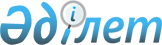 О внесении изменения и дополнений в приказ Министра образования и науки Республики Казахстан от 3 апреля 2013 года № 115 "Об утверждении типовых учебных программ по общеобразовательным предметам, курсам по выбору и факультативам для общеобразовательных организаций"Приказ Министра образования и науки Республики Казахстан от 20 сентября 2018 года № 469. Зарегистрирован в Министерстве юстиции Республики Казахстан 26 сентября 2018 года № 17433.
      ПРИКАЗЫВАЮ: 
      1. Внести в приказ Министра образования и науки Республики Казахстан от 3 апреля 2013 года № 115 "Об утверждении типовых учебных программ по общеобразовательным предметам, курсам по выбору и факультативам для общеобразовательных организаций" (зарегистрирован в Реестре государственной регистрации нормативных правовых актов Республики Казахстан под № 8424, опубликован 12 июня 2013 года в газете "Казахстанская правда" № 198-199 (27472-27473)) следующие изменение и дополнения:
      пункт 1 изложить в следующей редакции:
      "1. Утвердить:
      1) типовые учебные программы по общеобразовательным предметам начального образования согласно приложениям 1-25 к настоящему приказу;
      2) типовые учебные программы по общеобразовательным предметам основного среднего образования согласно приложениям 26-58 к настоящему приказу;
      3) типовые учебные программы по общеобразовательным предметам общего среднего образования согласно приложениям 59-108 к настоящему приказу;
      4) типовые учебные программы курсов по выбору и факультативов основного среднего образования и общего среднего образования согласно приложениям 109-113 к настоящему приказу;
      5) типовые учебные программы по общеобразовательным предметам начального образования для учащихся с ограниченными возможностями согласно приложениям 114-174 к настоящему приказу;
      6) типовые учебные программы по общеобразовательным предметам начального образования согласно приложениям 175-191 к настоящему приказу;
      7) типовые учебные программы по общеобразовательным предметам основного среднего образования по обновленному содержанию согласно приложениям 192-218 к настоящему приказу;
      8) типовые учебные программы для обучающихся с особыми образовательными потребностями по общеобразовательным предметам основного начального образования по обновленному содержанию согласно приложениям 219-323 к настоящему приказу;
      9) типовые учебные программы для обучающихся с особыми образовательными потребностями по общеобразовательным предметам основного среднего образования согласно приложениям 324-384 к настоящему приказу;
      10) типовые учебные программы для обучающихся с особыми образовательными потребностями по общеобразовательным предметам общего среднего образования согласно приложениям 385-390 к настоящему приказу;
      11) типовые учебные программы по общеобразовательным предметам общего среднего образования по обновленному содержанию согласно приложениям 391-440 к настоящему приказу; 
      12) типовые учебные программы для обучающихся с особыми образовательными потребностями по общеобразовательным предметам основного среднего образования по обновленному содержанию согласно приложениям 441-545 к настоящему приказу.";
      дополнить приложениями 441, 442, 443, 444, 445, 446, 447, 448, 449, 450, 451, 452, 453, 454, 455, 456, 457, 458, 459, 460, 461, 462, 463, 464, 465, 466, 467, 468, 469, 470, 471, 472, 473, 474, 475, 476, 477, 478, 479, 480, 481, 482, 483, 484, 485, 486, 487, 488, 489, 490, 491, 492, 493, 494, 495, 496, 497, 498, 499, 500, 501, 502, 503, 504, 505, 506, 507, 508, 509, 510, 511, 512, 513, 514, 515, 516, 517, 518, 519, 520, 521, 522, 523, 524, 525, 526, 527, 528, 529, 530, 531, 532, 533, 534, 535, 536, 537, 538, 539, 540, 541, 542, 543, 544, 545 согласно приложениям 1, 2, 3, 4, 5, 6, 7, 8, 9, 10, 11, 12, 13, 14, 15, 16, 17, 18, 19, 20, 21, 22, 23, 24, 25, 26, 27, 28, 29, 30, 31, 32, 33, 34, 35, 36, 37, 38, 39, 40, 41, 42, 43, 44, 45, 46, 47, 48, 49, 50, 51, 52, 53, 54, 55, 56, 57, 58, 59, 60, 61, 62, 63, 64, 65, 66, 67, 68, 69, 70, 71, 72, 73, 74, 75, 76, 77, 78, 79, 80, 81, 82, 83, 84, 85, 86, 87, 88, 89, 90, 91, 92, 93, 94, 95, 96, 97, 98, 99, 100, 101, 102, 103, 104, 105 к настоящему приказу.
      2. Департаменту дошкольного и среднего образования Министерства образования и науки Республики Казахстан (Каринова Ш.Т.) в установленном законодательством порядке обеспечить:
      1) государственную регистрацию настоящего приказа в Министерстве юстиции Республики Казахстан; 
      2) в течение десяти календарных дней со дня государственной регистрации настоящего приказа копий направить в периодические печатные издания для официального опубликования, а также в республиканское государственное предприятие на праве хозяйственного ведения "Республиканский центр правовой информации" Министерства юстиции Республики Казахстан для внесения в Эталонный контрольный банк нормативных правовых актов Республики Казахстан;
      3) размещение настоящего приказа на интернет-ресурсе Министерства образования и науки Республики Казахстан;
      4) в течение десяти рабочих дней после государственной регистрации настоящего приказа в Министерстве юстиции Республики Казахстан представление в Департамент юридической службы и международного сотрудничества Министерства образования и науки Республики Казахстан сведений об исполнении мероприятий, предусмотренных подпунктами 1), 2) и 3) настоящего пункта.
      3. Контроль за исполнением настоящего приказа возложить на вице-министра образования и науки Республики Казахстан Аймагамбетова А.К.
      4. Настоящий приказ вводится в действие по истечении десяти календарных дней после дня его первого официального опубликования.  Типовая учебная программа по учебному предмету "Казахский язык" для обучающихся с нарушением слуха (неслышащие) 5-10 классов уровня основного среднего образования по обновленному содержанию (с казахским языком обучения) Глава 1. Общие положения
      1. Типовая учебная программа по учебному предмету "Казахский язык" для обучающихся с нарушением слуха (неслышащие) 5-10 классов уровня основного среднего образования по обновленному содержанию (далее – Программа) разработана в соответствии с подпунктом 6) статьи 5 Закона Республики Казахстан от 27 июля 2007 года "Об образовании".
      2. Цель обучения – развитие творческой, активной личности путем формирования коммуникативных навыков по всем видам речевой деятельности (аудирование, говорение, чтение и письмо) на основе освоения знаний о языке, норм употребления средств разных уровней и их активизации в продуктивной речевой деятельности, а также обогащения словарного запаса, овладения законами построения связного высказывания, культурой общения, сознательного и творческого владения механизмами совершенствования речи.
      3. Задачи обучения:
      1) формирование знаний о языке, его функционировании в различных сферах и ситуациях общения, стилистических ресурсах, основных нормах литературного языка (орфоэпических, орфографических, лексических и грамматических) и правилах речевого этикета;
      2) совершенствование навыков чтения и письма; 
      3) формирование умений оценивать и выбирать языковые средства с точки зрения нормативности, соответствия ситуации общения;
      4) развитие и совершенствование умений создавать устные и письменные монологические высказывания в различных речевых жанрах;
      5) совершенствование умений успешного диалогического общения, ведения дискуссии в разных сферах и коммуникативных ситуациях;
      6) совершенствование орфоэпической, орфографической, пунктуационной и стилистической грамотности;
      7) воспитание сознательного отношения к языку как средству общения, источнику знаний, духовно-нравственной ценности, как к языковому капиталу, способствующему успешной социализации в обществе.
      4. Содержание Программы, кроме достижения предметных результатов, предусматривает систематическую работу по реализации коррекционных задач: развитие слухового, слухо-зрительного восприятия; увеличение пассивного и активного словаря; предупреждение вербализма в речи, работа над семантической стороной речи; коррекция нарушений грамматического и фонетического строя речи; профилактика и преодоление дислексии, дисграфии и дизорфографии. Глава 2. Педагогические подходы к организации учебного процесса
      5. Обучение языку осуществляется на основе принципов коррекционно-развивающей и социально-адаптирующей направленности обучения; дифференцированного, деятельностного, коммуникативного, ценностно-ориентированного, дифференцированного подходов, использования информационно-коммуникационных технологий.
      6. Коррекционно-развивающая направленность обучения обеспечивается специальными методами и приемами учебной деятельности с учетом их особых образовательных потребностей и возможностей.
      7. Социально-адаптирующая направленность обучения предполагает преодоление или уменьшение социальной дезадаптации личности. Предусматривается специальная работа по освоению обучающимися необходимых для участия в социальной жизни норм поведения и жизненных навыков.
      8. Принцип деятельностного подхода: в процессе обучения широко используется предметно-практическая, поисковая деятельность под руководством педагога, которая создает условия для осмысления учебного материала; предметно-практическая деятельность позволяет развивать сенсомоторную основу высших психических функций (восприятия, речи, мышления), компенсировать недостаточность жизненного опыта обучающихся, овладевать знаниями, умениями и навыками по общеобразовательным предметам.
      9. Коммуникативный подход в обучении - передача и сообщение информации, обмен знаниями, умениями и навыками в процессе речевого взаимодействия; результатом обучения является способность осуществлять общение посредством языка.
      10. Практическая направленность обучения предполагает установление тесных связей между изучаемым материалом и практической деятельностью обучающихся, формирование знаний и умений, имеющих первостепенное значение для решения практико-ориентированных задач.
      11. Дифференцированный и индивидуальный подход к обучающимся предполагает учет их особых образовательных потребностей, которые проявляются в неоднородности возможностей освоения содержания Программы, наличием у них вариативных типологических особенностей, которые проявляются при усвоении учебного материала и влияют на качество получаемых знаний, умений и навыков. Для каждой типологической группы обучающихся педагог подбирает соответствующее их возможностям содержание учебного материала, с учетом доступной сложности и объема; варьируются темп учебной работы, степень самостоятельности обучающихся, методы и приемы обучения. Деление обучающихся на группы условно и подвижно. Дифференцированный подход дополняется индивидуализацией обучения.
      12. На уроках с целью формирования информационно-коммуникативных компетенций обучающихся включаются разнообразные виды работы с информацией из различных источников, в том числе инновационные коммуникационные технологии (читающие машины, словари, справочники, средства массовой информации, интернет, компьютер).
      13. Используются тексты различных стилей и жанров, охватывающие различные аспекты социально-экономической и культурной жизни общества, что позволит учащимся повысить уровень орфографической, пунктуационной, стилистической грамотности, а также уровень речевой культуры, отработать навыки анализа и составления связных высказываний различных стилей, типов и жанров речи.
      14. Содержание текстов направлено на формирование духовно-нравственных качеств и патриотических чувств обучающихся, на формирование казахстанского патриотизма и стремления воплотить в жизнь общенациональную идею "Mәңгілік Ел", на развитие толерантности и умения общаться в условиях межэтнической и межкультурной коммуникации.
      15. При организации и проведении уроков педагог ориентируется на ряд специфических и общих методических требований:
      1) постоянная коррекция и развитие дефицитарных функций (сенсорных, моторных, психических);
      2) развитие пространственных преставлений, коммуникативной деятельности, осязания и мелкой моторики, слухового, зрительного, тактильного восприятия;
      3) обеспечение возможности активно использовать освоенные компенсаторные способы, умения и навыки, восстановленные и скорректированные функции в разных видах учебной деятельности, в урочной и внеурочной деятельности, в общении с окружающими;
      4) активизацию социальных компетенций и развитие навыков самостоятельной работы, развитие познавательной активности и познавательных интересов, формирование эмоционально-волевой сферы и положительных качеств личности.
      16. Выбор методов и приемов обучения осуществляется в соответствии с особенностями познавательной деятельности обучающихся с особыми образовательными потребностями, в связи, с чем важное место занимает метод "маленьких шагов" с большой детализацией, развернутостью действий в форме алгоритмов и использованием предметно-практической деятельности.
      17. С целью преодоления трудностей в обучении используются специальные приемы (алгоритмизация учебной деятельности с учетом зрительных нарушений, специфика структурного построения урока, специальная гимнастика на развитие сохранных функций), логические приемы переработки учебной информации (конкретизация, установление аналогии по образцам, обобщение).
      18. Методы и приемы, используемые на уроках языка с целью коррекции психофизических особенностей:
      1) метод комментирования;
      2) дидактические игры;
      3) разгадывание кроссвордов, решение ребусов, шарад при изучении темы "Фонетика", "Лексика и фразеология";
      4) опорные схемы;
      5) редактирование текста;
      6) создание и использование тетради для справочных материалов;
      7) "немой" вопрос;
      8) прием составления тематической сетки готового текста и прием ее вычисления при создании текста;
      9) прием составления схемы развертывания микротем будущего текста и - прием ее вычленения из готового текста;
      10) речетворчество с использованием приемов: "Прием свободных ассоциаций" (по данным картинкам), "Что было бы, если бы…" (ученик задает себе такой вопрос и пытается на него ответить), "Продолжи рассказ";
      11) метод "смысловых единиц" служит для развития смысловой памяти, логического мышления. Приемы: анализ текста или его мини-изложение, при котором ученик последовательно отвечает на два вопроса: "О ком (или о чем) говорится в этом тексте?" и "Что говорится (сообщается) об этом?". Используемые мини-изложения помогают формироваться эмоционально-волевой сфере, уничтожая страх перед большим по объему текстом. Использование личного опыта: установление родственных связей внутри текста или предложения по аналогии с родственными связями в семье (например, при изучении темы "Простое предложение").
      19. Для обучающихся с особыми образовательными потребностями характерны быстрая истощаемость всех психических процессов, поэтому имеет большое значение смена действий во время урока; чередование методов и приемов; дифференцированный подход; многократность повторения важного для запоминания материала; создание комфортных для зрения внешних условий рассматривания, наблюдения объектов внешнего мира, чтения; чередование работы их отдыхом.
      20. Для полноценной реализации программного материала установлены нормы оснащения кабинета языка и литературы:
      1) интерактивное и проекционное оборудование в комплектации: проектор, интерактивная доска или экран,
      2) электронные издания, видеофильмы на DVD, электронные плакаты;
      3) компьютер в комплектации: системный блок, монитор, микрофонно-телефонная гарнитура, акустическая система, веб - камера, сетевой фильтр, многофункциональное устройство;
      4) доска настенная аудиторная.
      21. В процессе языкового обучения активно используются технические устройства (аппаратура) и дидактические средства (носители информации), включая:
      1) стационарное звукоусиливающее оборудование для обеспечения фронтальной учебной деятельности (на каждый класс);
      2) мультимедийный компьютерный класс;
      3) индивидуальные слуховые аппараты; экран произношения:
      4) электронный ресурс "Мультимедийного интерактивного обучающего программно-методического комплекса" с интерактивной панелью и трехмерными аксессуарами, - для повышения эффективности усвоения теоретического материала и практических знаний по языку;
      5) "Логопедический тренажер" с визуализацией звукового сигнала, - при проведении специальных дыхательных и голосовых упражнений, особенно в работе с детьми с заиканием и дизартрией;
      6) ассистивное устройство "Речевой тренажер для усвоения и развития речевой коммуникации", - для обучающихся, не владеющих в должной мере развернутой фразовой речью, а также обучающихся в период ограничения речи. Глава 3. Организация содержания учебного предмета "Казахский язык"
      22. "Қазақ тілі" пәні бойынша оқу жүктемесінің көлемі:
      1) 5-сынып – аптасына 3 сағат, оқу жылында – 102 сағатты;
      2) 6-сынып – аптасына 3 сағат, оқу жылында – 102 сағатты;
      3) 7-сынып – аптасына 3 сағат, оқу жылында – 102 сағатты;
      4) 8-сынып – аптасына 2 сағат, оқу жылында – 68 сағатты;
      5) 9-сынып – аптасына 2 сағат, оқу жылында – 68 сағатты;
      6) 10-сынып – аптасына 1 сағат, оқу жылына – 34 сағатты құрайды.
      23. Оқу пәнінің мазмұны келесі бөлімдерді қамтиды:
      1) 1-бөлім "Тыңдалым және айтылым";
      2) 2-бөлім "Оқылым";
      3) 3-бөлім "Жазылым";
      4) 4-бөлім "Әдеби тіл нормаларын сақтау".
      24. "Тыңдалым және айтылым" бөлімі келесі бөлімшелерді қамтиды:
      1) болжау;
      2) әртүрлі жанрдағы мәтіндерді талдау;
      3) мәтіннен ақпаратты анықтау;
      4) негізгі ойды анықтау;
      5) тыңдалым материалы бойынша жауап беру және бағалау;
      6) сөйлеу мәдениетін дамыту.
      25. "Оқылым" бөлімі келесі бөлімшелерді қамтиды:
      1) ақпаратты түсіну;
      2) мәтіннің стильдік ерекшелігін тану;
      3) мәтіннің жанрлық ерекшелігін ажырату;
      4) мәтін бойынша сұрақтар құрастыра білу;
      5) мәтіндерге салыстырмалы анализ жасау;
      6) оқылым стратегияларын қолдану;
      7) әртүрлі ресурс көздерінен қажетті ақпарат алу.
      26. "Жазылым" бөлімі келесі бөлімшелерді қамтиды:
      1) жоспар құру;
      2) әртүрлі жанрда мәтіндер құрастыру;
      3) жазба жұмыстарын әртүрлі формада ұсыну;
      4) эссе жазу;
      5) оқылым және тыңдалым материалдары негізінде жинақы мәтін жазу;
      6) мәтіндерді түзету және редакциялау.
      27. "Әдеби тіл нормаларын сақтау бөлімі" келесі бөлімшелерді қамтиды:
      1) орфографиялық норма;
      2) орфоэпиялық норма;
      3) лексикалық норма;
      4) грамматикалық норма;
      5) пунктуациялық норма.
      28. 5-сыныпқа арналған "Қазақ тілі" пәнінің базалық мазмұны:
      1) тыңдалым және айтылым: жеке есту аппараты және стационарлы дыбысты күшейтетін құрылғының көмегі арқылы тірек сөздер арқылы тақырыпты болжау; негізгі ойды анықтау; негізгі және қосымша ақпаратты анықтау; қыстырма, қаратпа, одағай сөздер арқылы өз ойын білдіру;
      2) оқылым: мәтіндегі негізгі және қосымша ақпаратты түсіну; лексиканың ауызекі сөйлеу және жазба стильдік айырмашылықтарын мәтін арқылы тану; хат, хабарлама, жарнама, нұсқаулық, хабарландырудың құрылымы, жанрлық ерекшеліктері; ауызекі сөйлеу стиліндегі мәтіндер; оқылым стратегияларын қолдану; қажетті ақапаратты таба білу;
      3) жазылым: мәтін бөлімдеріне (кіріспе, негізгі бөлім, қорытынды) жоспар құру; хат, хабарлама, жарнаманы жанрлық ерекшеліктеріне сәйкес жазу; сюжетті суреттер негізінде әңгіме жазу; эссенің бөлімдерін меңгеру (кіріспе, негізгі бөлім, қорытынды); мекен мен оқиғаны сипаттайтын не суреттейтін эссе жазу;
      4) әдеби тіл нормалары: орфографиялық норма: қазақ тілінің дыбыстар жүйесі; үндестік заңы; емле заңдылықтары; орфоэпиялық норма: ілгерінді, кейінді және тоғыспалы ықпал; лексикалық норма: сөздердің тура және ауыспалы мағынасы; көп мағыналы сөздер; синоним, омоним, антоним; грамматикалық норма: туынды сөздер; күрделі сөздер: зат есімнің мағыналық түрлері; сын есім, шырай категориясы; сан есім, мағыналық түрлері; төл сөз бен төлеу сөз, автор сөзі; пунктуациялық норма: төл сөз, төлеу сөз, автор сөзінің тыныс белгілерін дұрыс қолдану.
      29. 6-сыныпқа арналған "Қазақ тілі" пәнінің базалық мазмұны:
      1) тыңдалым және айтылым: жеке есту аппараты және стационарлы дыбысты күшейтетін құрылғының көмегі арқылы көтерілген мәселені болжау; әлеуметтік-мәдени, ресми-іскери тақырыптарға байланысты диалог пен монологтарда көтерілген мәселені талдау; мәтін мазмұнын түсіну, ақпаратты түсіну; жетекші сұрақтар арқылы негізгі ойды анықтау; жалпы және нақты сұрақтар, мәтін мазмұнын шынайы өмірмен байланыстыру; ресми сөздер мен тіркестер және терминдерді орынды қолдану, сұқбатқа қатысу;
      2) оқылым: мәтіннен негізгі және детальді ақпаратты анықтау; ауызекі сөйлеу мен көркем сөйлеуді тілдік құралдар арқылы тану; ауызекі сөйлеу мен көркем сөйлеудің құрылымдық және жанрлық ерекшеліктерін ажырату; мәтін негізінде нақтылау сұрақтарын құрастыру; оқылым стратегияларын қолдану, комментарий жасау, іріктеп оқу, рөлге бөліп оқу; сілтеме жасау;
      3) жазылым: әртүрлі жанрдағы мәтіндер жазу үшін жоспар құру; мінездеме, өмірбаян, құттықтауды жанрлық және стильдік ерекшеліктеріне сай жазу; графиктік мәтін құрастыру; эссе жазу барысында абзацты жүйелі құрастыру, "келісу, келіспеу" эссесін жазу; жинақы мәтін жазу; мәтіндегі орфографиялық және пунктуациялық қателерді сөздіктерге, емле ережелеріне сүйеніп, түзету, редакциялау;
      4) әдеби тіл нормалары: орфографиялық норма: жеке, бірге, бөлек, дефис арқылы жазылатын сөздер; орфоэпиялық норма: сөз екпіні, тіркес екпіні, логикалық екпін; лексикалық норма: көнерген сөз; эвфемизим; дисфемизм; неологизм; термин; диалект сөз; кәсіби сөз; табу сөздер; грамматикалық норма: есімдік; етістік; етіс түрлері; салт және сабақты етістік; үстеу, үстеудің мағыналық түрлері; пунктуациялық норма: қазақ тіліндегі тыныс белгінің түрлері, даралаушы тыныс белгілері.
      30. 7-сыныпқа арналған "Қазақ тілі" пәнінің базалық мазмұны:
      1) тыңдалым және айтылым: жеке есту аппараты және стационарлы дыбысты күшейтетін құрылғының көмегі арқылы мәтін негізінде оқиғаның дамуы мен аяқталуын болжау; әлеуметтік-қоғамдық, оқу-еңбек тақырыптарына байланысты диалог, монолог, полилогтерда (интервью, пікірталас, жаңалық, ән, көркем әдеби шығармалардан үзінді) автор көзқарасы мен көтерілген мәселені талдау; факті мен көзқарасты ажырату; дауыс ырғағы мен сөйлеу мәнері арқылы негізгі ойды анықтау; дәлелді жауап беру, салыстыру, талқылау; коммуникативтік жағдаятқа сай көркем бейнелеуіш, эмоционалды-экспрессивті сөздер және мақал-мәтелдер мен тұрақты тіркестерді еркін қолданып, диалогқа қатысу, пікірталаста тез және дұрыс шешім қабылдай білу;
      2) оқылым: мәтіндік және графиктік ақпаратты интерпретациялау; тілдік құралдар арқылы публицистикалық және ресми стиль ерекшеліктерін тану; хроника, хабар, очерктердің және кеңсе құжаттарының қызметтік жазбалардың құрылымы мен ресімделуі арқылы жанрлық ерекшеліктерін ажырату; мәтіннің тақырыбы, құрылымы, мақсатты аудиториясы мен тілдік ерекшеліктерін талдау; мәтін негізінде проблемалық сұрақтар құрастыра білу; комментарий жасау, іріктеп оқу, зерттеп оқу; сілтеме жасау;
      3) жазылым: күрделі жоспар құру; шағын мақала, нұсқаулық, әңгіме құрастырып жазу; графиктік мәтін түрінде берілген мысалды сипаттап жазу; дискуссивті эссе жазу; жинақы мәтін жазу; мәтін негізінде лексикалық түзетулер енгізу, редакциялау;
      4) әдеби тіл нормалары: орфографиялық норма: жалғаулар мен шылаулардың ерекшелігін ескере отырып, үндестік заңына сәйкес орфографиялық нормаға сай жазу; орфоэпиялық норма: сөйлеу тіліндегі интонация, кідіріс, логикалық екпіннің мәнін түсініп қолдану; лексикалық норма: фразеологизм, мақал-мәтелдердің эмоционалды мәні мен көркемдік ерекшеліктерін түсініп қолдану; грамматикалық норма: есімше; көсемше; тұйық етістік; шақ, рай түрлері; еліктеу сөздер; шылау түрлері; одағай; оқшау сөздер; пунктуациялық норма: сөйлем соңында және сөйлем ішінде қойылатын тыныс белгілерін (даралаушы және ерекшелеуші) дұрыс қолдану.
      31. 8-сыныпқа арналған "Қазақ тілі" пәнінің базалық мазмұны:
      1) тыңдалым және айтылым: жеке есту аппараты және стационарлы дыбысты күшейтетін құрылғының көмегі арқылы дәйексөз, үзінді негізінде мәселені болжау; әлеуметтік-қоғамдық, мәдени-тарихи тақырыптарға байланысты диалог, монолог, полилогтерда (интервью, пікірталас үзінді) автор көзқарасы мен экспресивті-эмоционалды сөздердің рөлін талдау; астарлы ойды анықтау; тұрмыстық, әлеуметтік мәтіндерді талдау арқылы негізгі ойды анықтау; перифраз түрінде берілген сұрақтар арқылы мәтіннен қажетті ақпаратты таба білу, көтерілген мәселе бойынша ой тұжырымдау; коммуникативтік жағдаятқа сай ғылыми және халықаралық терминдерді, ғылыми деректерді орынды қолданып, диалог, монолог, полилогта өз ойын дәлелді, жүйелі жеткізу;
      2) оқылым: тұтас және аралас мәтіндердегі ақпаратты салыстыру; тілдік құралдар арқылы публицистикалық және ғылыми стиль ерекшеліктерін тану; мақала, аннотация, презентация құрылымы мен ресімделуі арқылы жанрлық ерекшеліктерін ажырату; ғылыми және публицистикалық стильде жазылған мәтіндерді талдау; сілтеме жасау;
      3) жазылым: тезистік жоспар құру; мақала, аннотация, тезис құрастырып жазу, графиктік мәтіндердегі деректердің маңызды тұстарын анықтап жазу; аргументативті эссе жазу; бұқаралық ақпарат құралдары материалдары негізінде стильдік ауытқуларды, орынсыз қолданылған сөз оралымдарын талдап, стильдік түзетулер жасау, редакциялау;
      4) әдеби тіл нормалары: орфографиялық норма: бас әріппен жазылатын күрделі-құрама атауларды орфографиялық нормаға сай жазу; рфоэпиялық норма: әуен, әуез, тембр, қарқын, кідірісті сөйлеу мәнеріне сай қолдану; лексикалық норма: сөздік қор мен сөздік құрам; грамматикалық норма: сөз тіркестерінің байланысу тәсілдері мен түрлері; есімді және етістікті сөз тіркестері; тұрлаулы және тұрлаусыз сөйлем мүшелері; сөйлемнің бірыңғай мүшелері мен айқындауыш мүшелері; жай сөйлем, жай сөйлемнің айтылу мақсатына қарай бөлінуі; пунктуациялық норма: қабаттаса қолданылатын тыныс белгілері.
      32. 9-сыныпқа арналған "Қазақ тілі" пәнінің базалық мазмұны:
      1) тыңдалым және айтылым: жеке есту аппараты және стационарлы дыбысты күшейтетін құрылғының көмегі арқылы әртүрлі жанрдағы орта көлемді мәтіндердегі мақсатты аудитория мен тілдік құралдардың рөлін талдау; тыңдалған мәтіндегі ақпаратты өмірлік мәселелермен байланыстыра білу; мәтіннің мақсаты арқылы негізгі ойды анықтау; мәтінде айтылған ойға өз көзқарасын білдіру, сыни тұрғыдан баға беру;
      2) оқылым: тұтас емес мәтіндердегі мәліметтерді салыстыру, өңдеу; қазақ тілі стильдері мен шешендік сөздің түрлерін қолданылған тілдік құралдар арқылы тану; мақала, аннотация, презентация, тезистердің құрылымы мен ресімделуі арқылы жанрлық ерекшеліктерін ажырату; әртүрлі стильдегі мәтіндердің қызметін, құрылымын, ерекшелігін салыстыру; белгілі бір мақсат үшін оқылым стратегияларын тиімді қолдана білу; ғаламтор, энциклопедия, газет-журналдар, оқулықтар, ғылыми еңбектерден алынған деректерді дәлел ретінде қолдану, авторына сілтеме жасау;
      3) жазылым: күрделі жоспар құру; әртүрлі жанрда мәтіндер құрастыру; жағдаятты талқылау, өз ойын дәлелдеп жазу (аргументативті эссе); перифраз тәсілдері арқылы жинақы мәтін (аннотация, тезис) жазу; тұтас емес (кесте, диаграмма, сызба, сурет) мәтіндердегі мәліметтерді салыстыру, өңдеу;
      4) әдеби тіл нормаларының түрлері: орфографиялық норма: жинақталған материалдар негізінде көзделген мақсатқа сәйкес ауызша және жазбаша мәтіндер үшін күрделі жоспар құру; мәтін құрылымын сақтай отырып, деректерді салыстыру, маңызды тұстары мен үрдістерді (тенденция) анықтап жазу; эссе құрылымы мен даму желісін сақтап, көтерілген мәселе бойынша екіжақты пікірді немесе жағдаятты талқылау, біреуіне таңдау жасап, өз ойын дәлелдеп жазу (эссе); жазба жұмысын абзацтар мен бөліктерге бөлу, ойын (ақпарат, идея) дұрыс жүйелеп, логикалық түзетулер енгізу; орфоэпиялық норма: мәтін бойынша тілдік бірліктерді орфографиялық нормаға сай жазу; лексикалық норма: лексикалық стилистика заңдылықтарын дұрыс қолдану; грамматикалық норма: құрмалас сөйлем жасалу жолдары мен түрлерін білу; пунктуациялық норма: құрмалас сөйлемнің тыныс белгілерін (даралаушы, ерекшелеуші, ойдың аражігін ажырататын) ережеге сай қолдану.
      33. 10-сыныпқа арналған "Қазақ тілі" пәнінің базалық мазмұны:
      1) тыңдалым және айтылым: жеке есту аппараты және стационарлы дыбысты күшейтетін құрылғының көмегі арқылы әртүрлі жанрдағы орта көлемді мәтіндердегі мақсатты аудитория мен тілдік құралдардың рөлін талдау; тыңдалған мәтіндегі ақпаратты өмірлік мәселелермен байланыстыра білу; мәтіннің мақсаты арқылы негізгі ойды анықтау; мәтінде айтылған ойға өз көзқарасын білдіру, сыни тұрғыдан баға беру;
      2) оқылым: тұтас емес мәтіндердегі мәліметтерді салыстыру, өңдеу; қазақ тілі стильдері мен шешендік сөздің түрлерін қолданылған тілдік құралдар арқылы тану; мақала, аннотация, презентация, тезистердің құрылымы мен ресімделуі арқылы жанрлық ерекшеліктерін ажырату; әртүрлі стильдегі мәтіндердің қызметін, құрылымын, ерекшелігін салыстыру; белгілі бір мақсат үшін оқылым стратегияларын тиімді қолдана білу; ғаламтор, энциклопедия, газет-журналдар, оқулықтар, ғылыми еңбектерден алынған деректерді дәлел ретінде қолдану, авторына сілтеме жасау;
      3) жазылым: күрделі жоспар құру; әртүрлі жанрда мәтіндер құрастыру; жағдаятты талқылау, өз ойын дәлелдеп жазу (аргументативті эссе); перифраз тәсілдері арқылы жинақы мәтін (аннотация, тезис) жазу; тұтас емес (кесте, диаграмма, сызба, сурет) мәтіндердегі мәліметтерді салыстыру, өңдеу;
      4) әдеби тіл нормалары: орфографиялық норма: жинақталған материалдар негізінде көзделген мақсатқа сәйкес ауызша және жазбаша мәтіндер үшін күрделі жоспар құру; мақсатты аудиторияның қызығушылығын ынталандыру үшін әртүрлі жанрда мәтіндер құрастыру; мәтін құрылымын сақтай отырып, бірнеше графиктік мәтіндегі деректерді салыстыру, маңызды тұстары мен үрдістерді (тенденция) анықтап жазу; эссе құрылымы мен даму желісін сақтап, көтерілген мәселе бойынша екіжақты пікірді немесе жағдаятты талқылау, біреуіне таңдау жасап, өз ойын дәлелдеп жазу (аргументативті эссе; оқылым және тыңдалым материалдары бойынша автордың негізгі ойын сақтай отырып, перифраз тәсілдері арқылы жинақы мәтін (аннотация, тезис) жазу; жазба жұмысын абзацтар мен бөліктерге бөлу, ойын (ақпарат, идея) дұрыс жүйелеп, қисынды түзетулер енгізу, редакциялау; орфоэпиялық норма: мәнмәтін бойынша тілдік бірліктерді орфографиялық нормаға сай жазу; лексикалық норма: лексикалық стилистика заңдылықтарын дұрыс қолдану; грамматикалық норма: құрмалас сөйлем жасалу жолдарын, түрлерін білу; салалас құрмалас сөйлемдердің мағыналық түрлерін ажырата білу, түрлендіріп қолдану; сабақтас құрмалас сөйлемдердің мағыналық түрлерін ажырата білу, түрлендіріп қолдану; аралас құрмалас сөйлемдердің жасалу жолдарын білу, қолдану. Пунктуациялық норма: құрмалас сөйлемнің тыныс белгілерін (даралаушы, ерекшелеуші, ойдың аражігін ажырататын) ережеге сай қолдану. Глава 4. Система целей обучения
      34. Бағдарламада оқыту мақсаттары кодтық белгімен белгіленді. Кодтық белгідегі бірінші сан сыныпты, әріппен берілген белгі сөйлеу әрекетінің дағдысын (тыңдалым және айтылым, оқылым, жазылым, әдеби тіл нормалары), әріппен қоса берілетін сандар бөлімшедегі оқыту мақсатының реттік нөмірін көрсетеді. 7.2.1.2 кодында: "7" – сынып, "2.1" – бөлімше, "2" – оқыту мақсатының реттік саны.
      35. Оқыту мақсаттары бойынша күтілетін нәтижелер:
      1) 1-бөлім "Тыңдалым және айтылым":
      1-кесте
      2) 2-бөлім "Оқылым":
      2-кесте
      3) 3-бөлім "Жазылым":
      3-кесте
      4) 4-бөлім "Әдеби тіл нормаларын сақтау":
      4-кесте
      36. Осы Бағдарлама есту қабілеті бұзылған (естімейтін) білім алушыларға арналған негізгі орта білім беру деңгейінің 5-10 сыныптары үшін "Қазақ тілі" пәнінен жаңартылған мазмұндағы үлгілік оқу бағдарламасының ұзақ мерзімді жоспары негізінде осы Бағдарламаның қосымшасына сәйкес жүзеге асырылады. Ұзақ мерзімді жоспарда барлық сынып бойынша әр бөлімде қамтылатын оқу мақсаттарының көлемі белгіленген.
      37. Бөлімдер мен тақырыптар бойынша сағат сандарын бөлу мұғалімнің еркіне қалдырылады. Есту қабілеті бұзылған (естімейтін) білім алушыларға арналған негізгі орта білім беру деңгейінің 5-10 сыныптары үшін "Қазақ тілі" пәнінен жаңартылған мазмұндағы үлгілік оқу бағдарламасын жүзеге асыру бойынша ұзақ мерзімді жоспар
      1) 5-сынып: 
      1-кесте
      2) 6-сынып:
      2-кесте
      3) 7-сынып:
      3-кесте
      4) 8-сынып:
      4-кесте
      5) 9-сынып:
      5-кесте
      6) 10-сынып:
      6-кесте Типовая учебная программа по учебному предмету "Русский язык" для обучающихся с нарушением слуха (неслышащие) 5-10 классов уровня основного среднего образования по обновленному содержанию (с русским языком обучения) Глава 1. Общие положения
      1. Типовая учебная программа по учебному предмету "Русский язык" для обучающихся с нарушением слуха (неслышащие) 5-10 классов уровня основного среднего образования по обновленному содержанию (далее – Программа) разработана в соответствии с подпунктом 6) статьи 5 Закона Республики Казахстан от 27 июля 2007 года "Об образовании".
      2. Цель обучения – развитие творческой, активной личности путем формирования коммуникативных навыков по всем видам речевой деятельности (аудирование, говорение, чтение и письмо) на основе освоения знаний о языке, норм употребления средств разных уровней и их активизации в продуктивной речевой деятельности, а также обогащения словарного запаса, овладения законами построения связного высказывания, культурой общения, сознательного и творческого владения механизмами совершенствования речи.
      3. Задачи обучения:
      1) формирование знаний о языке, его функционировании в различных сферах и ситуациях общения, стилистических ресурсах, основных нормах литературного языка (орфоэпических, орфографических, лексических и грамматических) и правилах речевого этикета;
      2) совершенствование навыков чтения и письма; 
      3) формирование умений оценивать и выбирать языковые средства с точки зрения нормативности, соответствия ситуации общения;
      4) развитие и совершенствование умений создавать устные и письменные монологические высказывания в различных речевых жанрах;
      5) совершенствование умений успешного диалогического общения, ведения дискуссии в разных сферах и коммуникативных ситуациях;
      6) совершенствование орфоэпической, орфографической, пунктуационной и стилистической грамотности;
      7) воспитание сознательного отношения к языку как средству общения, источнику знаний, духовно-нравственной ценности, как к языковому капиталу, способствующему успешной социализации в обществе.
      4. Содержание Программы, кроме достижения предметных результатов, предусматривает систематическую работу по реализации коррекционных задач: развитие слухового, слухо-зрительного восприятия; увеличение пассивного и активного словаря; предупреждение вербализма в речи, работа над семантической стороной речи; коррекция нарушений грамматического и фонетического строя речи; профилактика и преодоление дислексии, дисграфии и дизорфографии. Глава 2. Педагогические подходы к организации учебного процесса
      5. Обучение языку осуществляется на основе принципов коррекционно-развивающей и социально-адаптирующей направленности обучения; дифференцированного, деятельностного, коммуникативного, ценностно-ориентированного, дифференцированного подходов, использования информационно-коммуникационных технологий. 
      6. Коррекционно-развивающая направленность обучения обеспечивается специальными методами и приемами учебной деятельности с учетом их особых образовательных потребностей и возможностей.
      7. Социально-адаптирующая направленность обучения предполагает преодоление или уменьшение социальной дезадаптации личности. Предусматривается специальная работа по освоению обучающимися необходимых для участия в социальной жизни норм поведения и жизненных навыков.
      8. Принцип деятельностного подхода: в процессе обучения широко используется предметно-практическая, поисковая деятельность под руководством педагога, которая создает условия для осмысления учебного материала; предметно-практическая деятельность позволяет развивать сенсомоторную основу высших психических функций (восприятия, речи, мышления), компенсировать недостаточность жизненного опыта обучающихся, овладевать знаниями, умениями и навыками по общеобразовательным предметам.
      9. Коммуникативный подход в обучении - передача и сообщение информации, обмен знаниями, умениями и навыками в процессе речевого взаимодействия; результатом обучения является способность осуществлять общение посредством языка.
      10. Практическая направленность обучения предполагает установление тесных связей между изучаемым материалом и практической деятельностью обучающихся, формирование знаний и умений, имеющих первостепенное значение для решения практико-ориентированных задач.
      11. Дифференцированный и индивидуальный подход к обучающимся предполагает учет их особых образовательных потребностей, которые проявляются в неоднородности возможностей освоения содержания программы, наличием у них вариативных типологических особенностей, которые проявляются при усвоении учебного материала и влияют на качество получаемых знаний, умений и навыков. Для каждой типологической группы обучающихся педагог подбирает соответствующее их возможностям содержание учебного материала, с учетом доступной сложности и объема; варьируются темп учебной работы, степень самостоятельности обучающихся, методы и приемы обучения. Деление обучающихся на группы условно и подвижно. Дифференцированный подход дополняется индивидуализацией обучения.
      12. На уроках с целью формирования информационно-коммуникативных компетенций обучающихся включаются разнообразные виды работы с информацией из различных источников, в том числе инновационные коммуникационные технологии (читающие машины, словари, справочники, средства массовой информации, интернет, компьютер).
      13. Используются тексты различных стилей и жанров, охватывающие различные аспекты социально-экономической и культурной жизни общества, что позволит обучающимся повысить уровень орфографической, пунктуационной, стилистической грамотности, а также уровень речевой культуры, отработать навыки анализа и составления связных высказываний различных стилей, типов и жанров речи.
      14. Содержание текстов направлено на формирование духовно-нравственных качеств и патриотических чувств обучающихся, на формирование казахстанского патриотизма и стремления воплотить в жизнь общенациональную идею "Mәңгілік Ел", на развитие толерантности и умения общаться в условиях межэтнической и межкультурной коммуникации. 
      15. При организации и проведении уроков педагог ориентируется на ряд специфических и общих методических требований:
      1) постоянная коррекция и развитие дефицитарных функций (сенсорных, моторных, психических);
      2) развитие пространственных преставлений, коммуникативной деятельности, осязания и мелкой моторики, слухового, зрительного, тактильного восприятия;
      3) обеспечение возможности активно использовать освоенные компенсаторные способы, умения и навыки, восстановленные и скорректированные функции в разных видах учебной деятельности, в урочной и внеурочной деятельности, в общении с окружающими;
      4) активизацию социальных компетенций и развитие навыков самостоятельной работы, развитие познавательной активности и познавательных интересов, формирование эмоционально-волевой сферы и положительных качеств личности.
      16. Выбор методов и приемов обучения осуществляется в соответствии с особенностями познавательной деятельности обучающихся с особыми образовательными потребностями, в связи, с чем важное место занимает метод "маленьких шагов" с большой детализацией, развернутостью действий в форме алгоритмов и использованием предметно-практической деятельности.
      17. С целью преодоления трудностей в обучении используются специальные приемы (алгоритмизация учебной деятельности с учетом зрительных нарушений, специфика структурного построения урока, специальная гимнастика на развитие сохранных функций), логические приемы переработки учебной информации (конкретизация, установление аналогии по образцам, обобщение). 
      18. Методы и приемы, используемые на уроках языка с целью коррекции психофизических особенностей:
      1) метод комментирования;
      2) дидактические игры;
      3) разгадывание кроссвордов, решение ребусов, шарад при изучении темы "Фонетика", "Лексика и фразеология";
      4) опорные схемы;
      5) редактирование текста;
      6) создание и использование тетради для справочных материалов;
      7) "немой" вопрос;
      8) прием составления тематической сетки готового текста и прием ее вычисления при создании текста;
      9) прием составления схемы развертывания микротем будущего текста и - прием ее вычленения из готового текста;
      10) речетворчество с использованием приемов: "Прием свободных ассоциаций" (по данным картинкам), "Что было бы, если бы…" (ученик задает себе такой вопрос и пытается на него ответить), "Продолжи рассказ";
      11) метод "смысловых единиц" служит для развития смысловой памяти, логического мышления. Приемы: анализ текста или его мини-изложение, при котором ученик последовательно отвечает на два вопроса: "О ком (или о чем) говорится в этом тексте?" и "Что говорится (сообщается) об этом?". Используемые мини-изложения помогают формироваться эмоционально-волевой сфере, уничтожая страх перед большим по объему текстом. Использование личного опыта: установление родственных связей внутри текста или предложения по аналогии с родственными связями в семье (например, при изучении темы "Простое предложение").
      19. Для обучающихся с особыми образовательными потребностями характерны быстрая истощаемость всех психических процессов, поэтому имеет большое значение смена действий во время урока; чередование методов и приемов; дифференцированный подход; многократность повторения важного для запоминания материала; создание комфортных для зрения внешних условий рассматривания, наблюдения объектов внешнего мира, чтения; чередование работы их отдыхом.
      20. Для полноценной реализации программного материала установлены нормы оснащения кабинета языка и литературы:
      1) интерактивное и проекционное оборудование в комплектации: проектор, интерактивная доска или экран, 
      2) электронные издания, видеофильмы на DVD, электронные плакаты;
      3) компьютер в комплектации: системный блок, монитор, микрофонно-телефонная гарнитура, акустическая система, Web-камера, сетевой фильтр, многофункциональное устройство;
      4) доска настенная аудиторная.
      21. В процессе языкового обучения активно используются технические устройства (аппаратура) и дидактические средства (носители информации), включая:
      1) стационарное звукоусиливающее оборудование для обеспечения фронтальной учебной деятельности (на каждый класс);
      2) мультимедийный компьютерный класс;
      3) индивидуальные слуховые аппараты; экран произношения:
      4) электронный ресурс "Мультимедийного интерактивного обучающего программно-методического комплекса" с интерактивной панелью и трехмерными аксессуарами, - для повышения эффективности усвоения теоретического материала и практических знаний по языку;
      5) "Логопедический тренажер" с визуализацией звукового сигнала, - при проведении специальных дыхательных и голосовых упражнений, особенно в работе с детьми с заиканием и дизартрией;
      6) ассистивное устройство "Речевой тренажер для усвоения и развития речевой коммуникации", - для обучающихся, не владеющих в должной мере развернутой фразовой речью, а также обучающихся в период ограничения речи. Глава 3. Организация содержания учебного предмета "Русский язык"
      22. Объем учебной нагрузки по учебному предмету "Русский язык" составляет:
      1) в 5 классе – 3 часа в неделю, 102 часа часов в учебном году;
      2) в 6 классе – 3 часа в неделю, 102 часа в учебном году;
      3) в 7 классе – 3 часа в неделю, 102 часа в учебном году;
      4) в 8 классе – 2 часа в неделю, 68 часов в учебном году;
      5) в 9 классе – 2 часа в неделю, 68 часов в учебном году;
      6) в 10 классе – 1 часа в неделю, 34 часа в учебном году.
      23. Содержание учебного предмета включает следующие разделы: 
      1) раздел "Слушание и говорение";
      2) раздел "Чтение";
      3) раздел "Письмо";
      4) раздел "Соблюдение речевых норм";
      5) раздел "Коррекционная работа".
      24. Раздел "Слушание и говорение" (с использованием звукоусиливающей аппаратуры индивидуального и коллективного пользования) включает следующие подразделы:
      1) понимание устной речи;
      2) определение основной мысли;
      3) пересказывание прослушанного материала;
      4) участие в диалоге;
      5) оценивание прослушанного материала.
      25. Раздел "Чтение" включает следующие подразделы:
      1) понимание содержания текста;
      2) выявление структурных частей текста и определение основной мысли;
      3) определение типов и стилей текстов;
      4) формулирование вопросов;
      5) использование разных видов чтения.
      26. Раздел "Письмо" включает следующие подразделы:
      1) составление плана;
      2) изложение содержания прочитанного материала;
      3) написание текстов с опорой на план, схему, иллюстрации;
      4) редактирование текстов.
      27. Раздел "Соблюдение речевых норм" включает следующие подразделы:
      1) соблюдение орфографических норм;
      2) соблюдение лексических норм;
      3) соблюдение грамматических норм;
      4) соблюдение пунктуационных норм.
      28. Коррекционная работа:
      1) развитие слухового и слухо-зрительного восприятия;
      2) коррекция и развитие устной и письменной речи.
      29. Базовое содержание учебного предмета "Русский язык" для 5 класса:
      1) говорение и слушание: слухо-зрительное и слуховое восприятие и понимания устной речи неслышащих и слышащих взрослых и детей, визуального материала, уточняющие вопросы для выяснения смысла отдельных высказываний; использование вопросов для определения темы; пересказ небольших текстов; диалог-расспрос с опорой на план, вопросы, опорные слова (при помощи учителя);
      2) чтение: основное содержание небольшого текста; структура текста (части); типы текстов (рассказ, стихотворение, письмо); вопросы к предложению по образцу, вопросной схеме, иллюстрации (при помощи учителя); комментированный вид чтения;
      3) письмо: простой план; изложение основного содержания текста с опорой на план, вопросы, иллюстрации; связные тексты (30-50 слов) с опорой на план, вопросы, иллюстрации, слова для справок (при помощи учителя); корректировка деформированных предложений/текстов с исправлением порядка слов в предложении/предложений в тексте;
      4) соблюдение речевых норм: заглавные буквы в именах существительных собственных, окончания имен существительных в именительном и косвенных падежах; части слова; однокоренные слова в роли различных членов предложения; связь слов в словосочетаниях; знаки препинания в восклицательных и вопросительных предложениях, при однородных членах, обращениях, между простыми предложениями в составе сложного предложения; главное и зависимое слова в словосочетании; главные и второстепенные члены предложения;
      5) коррекционная работа: слухо-зрительное и слуховое восприятие речевого материала, относящегося к организации учебной деятельности обучающихся; составление словосочетаний, предложений, установление в них связи слов; обогащение словаря на материале слов из разных частей речи (имен существительных, прилагательных, глаголов); контроль с помощью учителя частоты и целесообразности применения дактильной и жестовой речи в различных видах речевой деятельности.
      30. Базовое содержание учебного предмета "Русский язык" для 6 класса:
      1) говорение и слушание: слухо-зрительное и слуховое восприятие и понимание устной речи, визуального материала (при помощи учителя и самостоятельно), выделение основной информации; определение темы и основной мысли, с опорой на вопросы при помощи учителя; краткий пересказ основного содержания текста с опорой на план, вопросы, иллюстрации; участие в диалоге-расспросе с опорой на вопросы и слова для справок;
      2) чтение: основное содержание сплошных и несплошных текстов, определение темы, структуры текста (деление на части, озаглавливание частей, определение основной идеи при помощи учителя и самостоятельно); виды делового письма (записка, расписка, заявление, объявление) с опорой на план; вопросы к небольшому тексту по образцу, вопросной схеме, иллюстрации при помощи учителя; комментированный вид чтения;
      3) письмо: простой план; краткое изложение основного содержания текста с опорой на план, вопросы, иллюстрации; тексты-описания (письмо, рассказ), связные тексты-повествования (письмо, рассказ) с опорой на план (40-60 слов), вопросы, иллюстрации, слова для справок (при помощи учителя); корректировка текстов, исправление орфографических ошибок с помощью словаря;
      4) соблюдение речевых норм: гласные и согласные в корне слова, гласные после шипящих и "Ц, НЕ" с именами существительными, прилагательными, а также окончания в разных частях речи; основные особенности русского ударения; однокоренные слова, нахождение в них сходство по смыслу и выделение корня, окончания, приставки, суффикса; согласование именных частей речи в роде, числе и падеже; знаки препинания в простых и сложных предложениях разных видов;
      5) коррекционная работа: слухо-зрительное и слуховое восприятие речевого материала, относящегося к организации учебной деятельности обучающихся с помощью звукоусиливающей аппаратуры; определение звукового, звукобуквенного, слогового состава слова; обогащение словаря на лексико-грамматическом материале, на материале слов из разных частей речи (имен существительных, прилагательных, глаголов); оценка результатов контактов со слышащими и неслышащими; контроль с помощью учителя и самостоятельно частоты и целесообразности применения дактильной и жестовой речи в различных видах речевой деятельности.
      31. Базовое содержание учебного предмета "Русский язык" для 7 класса:
      1) слушание и говорение: понимание устной речи и визуального материала с извлечением главной информации; уточняющие вопросы для выяснения смысла отдельных высказываний; определение основной мысли с опорой на вопросы; подробный и краткий пересказ текстов-повествований, текстов-описаний от 3-го лица; участие в диалоге-расспросе;
      2) чтение: сплошные и несплошные тексты; основная мысль, структурные части и смысл построения текста; типы текстов: описание, повествование, рассуждение; формулировка вопросов к небольшому тексту по образцу (при помощи учителя); ознакомительный и комментированный виды чтения;
      3) письмо: простой и сложный план; подробное и краткое изложение текстов от 3-го лица; тексты-описания, повествования (сказка, рассказ, заметка) с опорой на план (50-70 слов), вопросы, иллюстрации, слова для справок; корректировка текста, исправление орфографических и пунктуационных ошибок с помощью словаря;
      4) соблюдение речевых норм: сложные имена числительные; слитное и раздельное написание не и ни в отрицательных местоимениях; слитное, раздельное и дефисное написание наречий; суффиксы глаголов; падежные формы числительных, местоимений; степени сравнения наречий; спряжение и наклонения глаголов; знаки препинания в предложениях в соответствии с изученными пунктуационными правилами;
      5) коррекционная работа: восприятие на слух и слухо-зрительно материала урока; определение основных морфологических и синтаксических признаков частей речи (имени числительного, местоимения, глагола, наречия);обогащение словаря путем систематизации значений имен числительных, местоимений, глаголов, наречий; оценка результатов контактов со слышащими и неслышащими, выделение проблем и определение способов их решения; контроль с помощью учителя и самостоятельно частоты и целесообразности применения дактильной и жестовой речи в различных видах речевой деятельности. 
      32. Базовое содержание учебного предмета "Русский язык" для 8 класса:
      1) слушание и говорение: понимание устной речи с извлечением главной и второстепенной информации; определение основной мысли с опорой на ключевые слова, словосочетания; подробный, краткий, выборочный пересказ текстов-повествований, текстов-описаний с изменением лица; участие в диалоге по предложенной теме с опорой на вопросы;
      2) чтение: сплошные и несплошные тексты, главная информация; структурные части и их элементы (предложения, абзацы), раскрывающие основную мысль; стили речи: разговорный, публицистический, официально-деловой, научный художественный стилей; вопросы к тексту при помощи учителя и самостоятельно; разные виды чтения, в том числе поискового;
      3) письмо: простой и сложный план; подробное, краткое, выборочное изложение содержания текстов-повествований, описаний с изменением лица; тексты-описания с элементами повествования, тексты официально-делового стиля (объяснительная записка, расписка, письмо) с опорой на план и вопросы (60-80 слов); корректировка текста, исправление смысловых недочетов; редактирование текста, изменение структуры отдельных предложений;
      4) соблюдение речевых норм: "НЕ" с разными частями речи, суффиксы в особых формах глагола, самостоятельные и служебные части речи; глагол и его формы, служебные части речи; знаки препинания в предложениях, осложненных причастными и деепричастными оборотами;
      5) коррекционная работа: воспринимать на слух и слухо-зрительно и воспроизводить организационный и терминологический материал урока; основные морфологические и синтаксические признаки особых форм глагола (причастия, деепричастия); основные признаки служебных частей речи; самооценка результатов контактов со слышащими и неслышащими, выделение проблем и определение способов их решения; оценка качества высказывания (выразительность, эмоциональность, членораздельность); контроль с помощью учителя и самостоятельно частоты и целесообразности применения дактильной и жестовой речи в различных видах речевой деятельности.
      33. Базовое содержание учебного предмета "Русский язык" для 9 класса:
      1) слушание и говорение: понимание устной речи с выделением знакомой и незнакомой информации; оценивание материала с точки зрения темпа речи (слуховое, слухо-зрительное восприятие); выделение основной мысли с учетом структуры текста; подробный, краткий, выборочный пересказ текстов смешанного типа с изменением лица; диалог по предложенной теме, используя слова для справок;
      2) чтение: содержание сплошных и несплошных текстов, извлечение главной и второстепенной информации; выявление особенностей структуры текста, раскрывающих основную мысль; особенности публицистического, разговорного, научного, официально-делового стилей (статья, интервью, характеристика, биография, автобиография, реферат, доклад, комментарии в чате, форуме); формулировка вопросов и собственных идей на основе прочитанного текста; разные виды чтения, в том числе изучающее;
      3) письмо: простой цитатный план, сбор материала к творческой работе в соответствии с планом; подробное, краткое, выборочное изложение текстов смешанного типа с изменением лица; написание текстов-повествований с элементами описания, текстов публицистического, официально-делового, разговорного стилей (характеристика, биография, автобиография, реферат, доклад, комментарии в чате, форуме) (70-90 слов) с опорой на план, вопросы; корректировка и редактирование текста, исправление смысловых недочетов;
      4) соблюдение речевых норм: омонимичные самостоятельные и служебные части речи; способы выражения главных и второстепенных членов предложения; однородные и обособленные члены предложения, обращения, вводные слова и вставные конструкции; прямая и косвенная речь; знаки препинания в простых осложненных предложениях;
      5) коррекционная работа: восприятие на слух и слухо-зрительно и воспроизведение организационного и терминологического материала урока; определение пауз, начала и конца предложений; установление связи между главными и второстепенными членами предложения; модели простых предложений различных синтаксических конструкций (односоставные, двусоставные, осложненные);обогащение словаря на материале слов из разных частей речи; самооценка результатов контактов со слышащими и неслышащими, выделение проблем и определение способов их решения; оценка качества собственного и чужого высказывания (выразительность, эмоциональность, членораздельность); контроль с помощью учителя и самостоятельно частоты и целесообразности применения дактильной и жестовой речи в различных видах речевой деятельности.
      34. Базовое содержание учебного предмета "Русский язык" для 10 класса:
      1) слушание и говорение: понимание устной речи с выделением основной и детальной информации; основная мысль на основе структурных элементов текста; пересказ содержания текстов, синтезируя информацию прослушанного материала; участие в диалоге по предложенной теме; оценивание прослушанного материала с точки зрения нормативности речи;
      2) чтение: открытая и скрытая (подтекст) информация сплошных и несплошных текстов; особенности и роль структуры текста в передаче основной мысли; типы текстов, характерные черты, языковые особенности текстов разных жанров и стилей; формулировка вопросов и идей, передача содержания текстов; разные виды чтения, в том числе просмотровое чтение, чтение с составлением плана, конспектов;
      3) письмо: разные виды плана, в том числе цитатный; изложение содержания текстов; написание текстов-описаний, текстов-повествований соответствующих стилей (80-100 слов) с опорой на план, вопросы; корректировка и редакция имеющихся недочетов в тексте;
      4) соблюдение речевых норм: орфографические нормы, стилистически окрашенные слова, аббревиатура, морфологические средства связи (союзы и союзные слова) в сложных предложениях, знаки препинания в сложных предложениях разных видов;
      5) коррекционная работа: восприятие на слух и слухо-зрительно учебного материала урока; выделение паузы, начало и конец предложений; словесное ударение, нормы орфоэпии; сложные предложения, модели предложений различных синтаксических конструкций; систематизация частей речи, самостоятельная работа со словарями, интернет-ресурсами; оценка качества собственного и чужого высказывания (выразительность, эмоциональность, членораздельность); контроль с помощью учителя и самостоятельно частоты и целесообразности применения дактильной и жестовой речи в различных видах речевой деятельности.  Глава 4. Система целей обучения
      35. Цели обучения в Программе содержат кодировку. Первое число кода обозначает класс, второе и третье числа – раздел и подраздел Программы, четвертое число показывает нумерацию учебной цели в данном подразделе. Например, в кодировке 7.2.1.1 "7" – класс, "2.1" – подраздел, "1" – нумерация учебной цели.
      36. Ожидаемые результаты по целям обучения:
      1) раздел 1 "Cлушание и говорение":
      таблица 1
      2) раздел 2 "Чтение":
      таблица 2
      3) раздел 3 "Письмо":
      таблица 3
      4) раздел 4 "Соблюдение речевых норм":
      таблица 4
      5) раздел 5 "Корекционная работа":
      таблица 5
      37. Настоящая Программа реализуется на основе Долгосрочного плана к Типовой учебной программе по учебному предмету "Русский язык" для обучающихся с нарушением слуха (неслышащие) 5-10 классов уровня основного среднего образования по обновленному содержанию согласно приложению к настоящей Программе. В долгосрочном плане обозначен объем учебных целей реализуемых в каждом разделе.
      38. Распределение часов на изучение раздела и тем предоставляется на усмотрение учителя.  Долгосрочный план по реализации Типовой учебной программы по предмету "Русский язык" для обучающихся с нарушением слуха (неслышащие) 5-10 классов уровня основного среднего образования по обновленному содержанию
      1) 5 класс:
      таблица 1
      2) 6 класс:
      таблица 2
      3) 7 класс:
      таблица 3
      4) 8 класс:
      таблица 4
      5) 9 класс:
      таблица 5
      6) 10 класс:
      таблица 6 Типовая учебная программа по учебному предмету "Казахская литература" для обучающихся с нарушением слуха (неслышащие) 5-10 классов уровня основного среднего образования по обновленному содержанию (с казахским языком обучения) Глава 1. Общие положения
      1. Типовая учебная программа по учебному предмету "Казахская литература" для обучающихся с нарушением слуха (неслышащие) 5-10 классов уровня основного среднего образования по обновленному содержанию (далее – Программа) разработана в соответствии с подпунктом 6) статьи 5 Закона Республики Казахстан от 27 июля 2007 года "Об образовании".
      2. Цель Программы – способствовать формированию духовных ценностей человека через восприятие и анализ художественных произведений, воспитывать компетентного читателя, способного на основе личностного выбора использовать знания, умения и навыки для познания мира и самого себя.
      3. Задачи обучения:
      1) формировать знания, умения и навыки, способствующие успешной социальной адаптации на основе казахской, русской и мировой литературы и культуры;
      2) способствовать усвоению литературоведческих понятий, позволяющих обучающимся более глубоко понимать авторский замысел произведений художественной литературы;
      3) формировать навыки критического анализа, сравнения, обобщения, умения устанавливать аналогии и причинно-следственные связи, классифицировать явления, строить логические и критические рассуждения, умозаключения и выводы на основе анализа произведений;
      4) развивать коммуникативные навыки на основе глубокого понимания и анализа художественных произведений различных жанров.
      4. Содержание Программы, кроме достижения предметных результатов, предусматривает систематическую работу по реализации коррекционных задач: развитие слухового, слухо-зрительного восприятия; увеличение пассивного и активного словаря; предупреждение вербализма в речи, работа над семантической стороной речи; коррекция нарушений грамматического и фонетического строя речи; профилактика и преодоление дислексии, дисграфии и дизорфографии. Глава 2. Педагогические подходы к организации учебного процесса
      5. Обучение языку осуществляется на основе принципов коррекционно-развивающей и социально-адаптирующей направленности обучения; дифференцированного, деятельностного, коммуникативного, ценностно-ориентированного, дифференцированного подходов, использования информационно-коммуникационных технологий. 
      6. Коррекционно-развивающая направленность обучения обеспечивается специальными методами и приемами учебной деятельности с учетом их особых образовательных потребностей и возможностей.
      7. Социально-адаптирующая направленность обучения предполагает преодоление или уменьшение социальной дезадаптации личности. Предусматривается специальная работа по освоению обучающимися необходимых для участия в социальной жизни норм поведения и жизненных навыков.
      8. Принцип деятельностного подхода: в процессе обучения широко используется предметно-практическая, поисковая деятельность под руководством педагога, которая создает условия для осмысления учебного материала; предметно-практическая деятельность позволяет развивать сенсомоторную основу высших психических функций (восприятия, речи, мышления), компенсировать недостаточность жизненного опыта обучающихся, овладевать знаниями, умениями и навыками по общеобразовательным предметам.
      9. Коммуникативный подход в обучении - передача и сообщение информации, обмен знаниями, умениями и навыками в процессе речевого взаимодействия; результатом обучения является способность осуществлять общение посредством языка.
      10. Практическая направленность обучения предполагает установление тесных связей между изучаемым материалом и практической деятельностью обучающихся, формирование знаний и умений, имеющих первостепенное значение для решения практико-ориентированных задач.
      11. Дифференцированный и индивидуальный подход к обучающимся предполагает учет их особых образовательных потребностей, которые проявляются в неоднородности возможностей освоения содержания Программы, наличием у них вариативных типологических особенностей, которые проявляются при усвоении учебного материала и влияют на качество получаемых знаний, умений и навыков. Для каждой типологической группы обучающихся педагог подбирает соответствующее их возможностям содержание учебного материала, с учетом доступной сложности и объема; варьируются темп учебной работы, степень самостоятельности обучающихся, методы и приемы обучения. Деление обучающихся на группы условно и подвижно. Дифференцированный подход дополняется индивидуализацией обучения.
      12. На уроках с целью формирования информационно-коммуникативных компетенций обучающихся включаются разнообразные виды работы с информацией из различных источников, в том числе инновационные коммуникационные технологии (читающие машины, словари, справочники, средства массовой информации, интернет, компьютер).
      13. Используются тексты различных стилей и жанров, охватывающие различные аспекты социально-экономической и культурной жизни общества, что позволит учащимся повысить уровень орфографической, пунктуационной, стилистической грамотности, а также уровень речевой культуры, отработать навыки анализа и составления связных высказываний различных стилей, типов и жанров речи.
      14. При отборе текстового материала необходимо усилить воспитательный компонент содержания образования, с учетом этнокультурного компонента (сведения о национально-культурной специфике казахской литературы, русской литературы, о культуре других народов, проживающих на территории нашей страны).
      15. Содержание текстов направлено на формирование духовно-нравственных качеств и патриотических чувств обучающихся, на формирование казахстанского патриотизма и стремления воплотить в жизнь общенациональную идею "Mәңгілік Ел", на развитие толерантности и умения общаться в условиях межэтнической и межкультурной коммуникации. 
      16. При организации и проведении уроков педагог ориентируется на ряд специфических и общих методических требований:
      1) постоянная коррекция и развитие дефицитарных функций (сенсорных, моторных, психических);
      2) развитие пространственных преставлений, коммуникативной деятельности, осязания и мелкой моторики, слухового, зрительного, тактильного восприятия;
      3) обеспечение возможности активно использовать освоенные компенсаторные способы, умения и навыки, восстановленные и скорректированные функции в разных видах учебной деятельности, в урочной и внеурочной деятельности, в общении с окружающими;
      4) активизацию социальных компетенций и развитие навыков самостоятельной работы, развитие познавательной активности и познавательных интересов, формирование эмоционально-волевой сферы и положительных качеств личности.
      17. Методы и приемы, используемые на уроках литературы с целью коррекции психофизических нарушений обучающихся:
      1) метод лингвистического комментирования: предваряюшее, синхронное, последующее, полное и выборочное;
      2) разгадывание кроссвордов, решение ребусов, шарад;
      3) опорные схемы, таблицы;
      4) редактирование текста;
      5) создание и использование тетради-справочника (литературные термины и понятия);
      6) "Оратор";
      7) "Я знаю, что…";
      8) "Автор";
      9) "Извлечь информацию…";
      10) "Самый интересный факт…";
      11) "Вопросы писателю, поэту";
      12) "Интервью у …..";
      13) прием составления тематической сетки готового текста и прием ее вычисления при создании текста;
      14) прием составления схемы развертывания микротем будущего текста и прием ее вычленения из готового текста;
      15) речетворчество с использованием приемов: "Прием свободных ассоциаций" (по данным картинкам), "Что было бы, если бы…" (ученик задает себе такой вопрос и пытается на него ответить), "Продолжи рассказ";
      16) метод "смысловых единиц" служит для развития смысловой памяти, логического мышления. Приемы: анализ текста или его мини- изложение, при котором ученик последовательно отвечает на два вопроса: "О ком (или о чем) говорится в этом тексте?" и "Что говорится (сообщается) об этом?". Используемые мини-изложения помогают формироваться эмоционально-волевой сфере, уничтожая страх перед большим по объему текстом. Использование личного опыта: установление родственных связей внутри текста или предложения по аналогии с родственными связями в семье. 
      18. Примеры заданий по развитию навыка чтения:
      1) игры со словами (анаграммы, палиндромы (перевертыши: шалаш, потоп), нахождение слова в слове);
      2) прогнозирование развития событий по началу текста или по заголовку;
      3) составление плана-карты рассказа.
      19. При обучении русской литературе следует усилить работу с текстом как источником информации, направить ее на развитие скорочтения, умений выделять главную и второстепенную, явную и скрытую, текстовую и внетекстовую информацию, лаконично представлять информацию и выступать перед публикой, излагать собственную точку зрения, аргументировать ее в устной (в дискуссиях, дебатах, докладе ) и письменной (эссе) формах. 
      20. Организация учебного процесса по литературе при ориентации на развитие критического мышления предполагает равноправные взаимодействия субъектов обучения, диалогические отношения между ними, высказывание своих суждении, рассчитывая быть услышанным, выслушивать, понимать и принимать другие мнения, выстраивать систему аргументов в защиту своей позиции, сопоставлять разные позиции, участвуя в дискуссии.
      21. Развитие критического мышления при изучении литературных источников связано, в первую очередь, с работой с текстом; при этом необходимо объединение приемов учебной работы по видам учебной деятельности в зависимости от характера текста (текст информационный или художественный) и способа работы с ним (чтение готового текста или создание письменного текста). 
      22. Большое внимание уделяется развитию читательских умений: нахождение информации, заданной в явном виде; формулирование выводов; интерпретация и обобщение информации; анализ и оценка содержания, языковых особенностей и структуры текста.
      23. В процессе обучения литературе активно используются технические устройства (аппаратура) и дидактические средства (носители информации), включая:
      1) стационарное звукоусиливающее оборудование для обеспечения фронтальной учебной деятельности (на каждый класс);
      2) мультимедийный компьютерный класс; 
      3) индивидуальные слуховые аппараты; экран произношения:
      4) электронный ресурс "Мультимедийного интерактивного обучающего программно-методического комплекса" с интерактивной панелью и трехмерными аксессуарами, - для повышения эффективности усвоения теоретического материала и практических знаний по языку; 
      5) "Логопедический тренажер" с визуализацией звукового сигнала, - при проведении специальных дыхательных и голосовых упражнений, особенно в работе с детьми с заиканием и дизартрией;
      6) ассистивное устройство "Речевой тренажер для усвоения и развития речевой коммуникации", - для обучающихся, не владеющих в должной мере развернутой фразовой речью, а также обучающихся в период ограничения речи.  Глава 3. Организация содержания учебного предмета "Казахская литература"
      24. "Қазақ әдебиеті" пәні бойынша оқу жүктемесінің көлемі:
      1) 5-сынып – аптасына 2 сағат, оқу жылында – 68 сағатты; 
      2) 6-сынып – аптасына 2 сағат, оқу жылында – 68 сағатты; 
      3) 7-сынып – аптасына 2 сағат, оқу жылында – 68 сағатты; 
      4) 8-сынып – аптасына 3 сағат, оқу жылында – 102 сағатты; 
      5) 9-сынып – аптасына 3 сағат, оқу жылында – 102 сағатты;
      6) 10-сынып – аптасына 2 сағат, оқу жылында – 68 сағатты құрайды.
      25. "Қазақ әдебиеті" пәндік білімнің мазмұны келесі бөлімдерді қамтиды:
      1) 1-бөлім "Түсіну және жауап беру";
      2) 2-бөлім "Анализ және интерпретация;
      3) 3- бөлім "Бағалау және салыстырмалы анализ". 
      26. "Түсіну және жауап беру" бөлімі келесі бөлімшелерді қамтиды:
      1) көркем шығарма мазмұны мен пішіні;
      2) әдеби шығарманың тұжырымдамасы;
      3) көркем шығармадағы образ;
      4) шығарма үзінділерімен жұмыс.
      27. "Анализ және интерпретация" бөлімі келесі бөлімшелерді қамтиды:
      1) әдеби шығарманың композициясы;
      2) автор бейнесі;
      3) көркем шығарманың тілі;
      4) шығармашылық жұмыс.
      28. "Бағалау және салыстыру" бөлімі келесі бөлімшелерді қамтиды:
      1) шығармалардың тарихи және көркемдік құндылығы;
      2) туындылардың заманауилығы мен жаңашылдығы;
      3) әдеби эссе;
      4) әдеби сын.
      29. 5-сыныпқа арналған "Қазақ әдебиеті" оқу пәнінің базалық мазмұны:
      1) түсіну және жауап беру: жеке есту аппараты және стационарлы дыбысты күшейтетін құрылғының көмегі арқылы әдеби шығарманың фабуласы мен сюжеттік дамуы; кейіпкерлер портреті мен образы; шағын көлемді үзінділерді мәнерлеп оқу, жатқа айту; әдеби шығарманың тақырыбы мен идеясы;
      2) анализ және интерпретация: салыстыра суреттеулер мен қарама-қарсы суреттеулерді табу; шығармадағы тілдік бейнелеу (теңеу, эпитет, ауыспалы мағынадағы сөздер, қайталау, өлең құрылысы); эпикалық шығармадағы автор бейнесі; көркем шығармадан алған әсерін сипаттап авторға хат, өлең жазу;
      3) бағалау және салыстыру: шығарманың тарихи құндылығын бағалау; кейіпкерлерді шынайы өмірмен салыстырып бағалау; әдеби эссе; сыни хабарлама жазу.
      30. Оқытылатын көркем шығармалар тізімі:
      1) "Керқұла атты Кендебай" ертегісі;
      2) "Қобыланды батыр" жыры;
      3) Асан қайғы "Асан қайғының жерге айтқан сыны" аңызы;
      4) Дулат Бабатайұлы "О, Ақтан жас, Ақтан жас" өлеңі;
      5) Ыбырай Алтынсарин "Қыпшақ Сейітқұл";
      6) "Атымтай Жомарт";
      7) "Дүние қалай етсең табылады?" әңгімелері;
      8) Ахмет Байтұрсынұлы "Егіннің бастары" мысалы; 
      9) "Адамдық диқаншысы" өлеңі;
      10) Бердібек Соқпақбаев "Менің атым – Қожа" хикаяты;
      11) Марат Қабанбай "Бауыр" әңгімесі;
      12) Тынымбай Нұрмағамбетов "Анасын сағынған бала" әңгімесі.
      31. 5-сыныпқа арналған "Қазақ әдебиеті" оқу пәнінің базалық мазмұны:
      1) түсіну және жауап беру: жеке есту аппараты және стационарлы дыбысты күшейтетін құрылғының көмегі арқылы әдеби шығарманың жанры, фабуласы мен сюжетін анықтау; шығармада көтерілген әлеуметтік-қоғамдық мәселе мен идеясы; кейіпкерлердің типтерін тек тұрғысынан сипаттау; көркем шығармалардан орта көлемді үзінділерді мәнерлеп оқу, жатқа айту;
      2) анализ және интерпретация: шығарма композициясындағы белгілі бір эпизодтың алатын маңызына негіздеме жасау; әдеби көркемдегіш құралдарды пайдаланып, шығармадағы табиғат көрінісі, оқиға орны мен кейіпкер бейнесін сипаттап жазу; шығармадағы көркем ауыстырулар: метафора, кейіптеу, метонимия, гипербола, литота, аллегория, антитеза, градация, арнау;
      3) бағалау және салыстыру: кейіпкерлерді өзара салыстыру, тарихи және көркемдік құндылығына баға беру; кейіпкерлер жүйесінің заманауи жаңашылдығын өзара салыстырып баға беру; әдеби эссе жазу; сыни хабарлама жасау. 
      32. Оқытылатын көркем шығармалар тізімі:
      1) Нұрдәулет Ақыш "Нағыз әже қайда?" әңгімесі;
      2) "Аяз би" ертегісі;
      3) "Алып Ер Тұңға" жыры;
      4) Әл Фараби "Қашықтасың туған жер";
      5) "Тіршілікте құрыштай бол төзімді" өлеңдері;
      6) Доспамбет жырау "Қоғалы көлдер, қом сулар";
      7) "Айналайын, Ақ Жайық" толғаулары;
      8) Абай Құнанбайұлы "Мен жазбаймын өлеңді ермек үшін";
      9) "Ғылым таппай мақтанба" өлеңдері;
      10) қара сөздері: "Бірінші сөз";
      11) "Жетінші сөз";
      12) "Отыз бірінші сөз".
      33. 7-сыныпқа арналған "Қазақ әдебиеті" оқу пәнінің базалық мазмұны:
      1) түсіну және жауап беру: жеке есту аппараты және стационарлы дыбыс күшейткіш көмегі арқылы әдеби шығарма сюжетінің құрамдас бөлшектерін талдау; әдеби шығармадағы тұлғалық болмысты талдау; кейіпкерлердің типтерін анықтау; көркем шығармадағы кейіпкер бейнесін, үзінділерді жатқа айту;
      2) анализ және интерпретация: шығармадағы эпизодтар мен бейнелерді салыстыру; поэзиялық жәнедрамалық шығармадағы автор берген бейнені сипаттау; шығармадағы көркемдегіш құралдар: символ, эпифора, риторикалық сұрақ қолданысы; шығармадағы оқиға желісін өзіндік көзқарастарын мұғалімнің көмегімен дамытып жазу;
      3) бағалау және салыстыру: кейіпкерлердің іс-әрекеті мен автор берген портреттік мінездемесі, тарихи және көркемдік құндылығын; әдеби жанр түрлерінің даму барысы мен жаңашылдығы; шығарманың ұлттық құндылығын жазу және сипаттау.
      34. Оқытылатын көркем шығармалар тізімі:
      1) Джек Лондон "Мексика ұлы" әңгімесі;
      2) Нұрдәулет Ақыш "Нағыз әже қайда?" әңгімесі;
      3) С.Торайғыров "Шығамын тірі болсам адам болып"; 
      4) "Шәкірт ойы" өлеңдері; 
      5) С.Мұратбеков "Жусан иісі" әңгімесі; 
      6) О. Бөкей "Тортай мінер ақбоз ат" әңгімесі; 
      7) С.Торайғыров "Шығамын тірі болсам адам болып"; 
      8) "Шәкірт ойы" өлеңдері; 
      9) С.Мұратбеков "Жусан иісі" әңгімесі; 
      10) О.Бөкей "Тортай мінер ақбоз ат" әңгімесі; 
      11) Қазтуған жырау "Қазтуғанның қонысымен қоштасуы";
      12) Орхон-Енисей ескерткіштері "Күлтегін" жыры.
      35. 8-сыныпқа арналған "Қазақ әдебиеті" оқу пәнінің базалық мазмұны:
      1) түсіну және жауап беру: жеке есту аппараты және стационарлы дыбысты күшейтетін құрылғы арқылы шығарманың жанрына байланысты сюжеттік желілер, эпилог, әдеби шығарманың мазмұнын ашу; көркем шығармадағы кейіпкерлерді сомдауда тура және жанама мінездерді тану; көркем шығармалардан алған үзінділерді орынды қолдану;
      2) анализ және интерпретация: композицияны тұтастан бөлшеккке қарай талдау; автор бейнесі мен кейіпкерлер қарым-қатынасының тілдік көрінісін беру;
      3) бағалау және салыстыру: шығарманың тақырыбы мен идеясы, тарихи және көркемдік құндылығы; шығармадағы материалдық және рухани құндылықтарды заманауи тұрғыда салыстыру; шығарманың көркемдік-идеялық құндылығын гуманистік тұрғысы бағалау; шығармада жазылған әдеби сын-пікірлерге сүйене отырып, мүғалімнің көмегімен сыни пікір жазу.
      36. Оқытылатын көркем шығармалар тізімі:
      1) "Қыз Жібек" жыры;
      2) Жиембет жырау "Еңсегей бойлы Ер Есім";
      3) Ш. Қанайұлы "Зар заман";
      4) С. Аронұлы "Сүйінбайдың Қатағанмен айтысы";
      5) Ж. Жабаев "Июнь жарлығы";
      6) М. Жұмабаев "Батыр Баян";
      7) М. Әуезов "Көксерек";
      8) Қ. Қайсенов "Жау тылында";
      9) С. Сарғасқаев "Тәмпіш қара";
      10) М. Шаханов "Нарынқұм зауалы";
      11) Қ. Әбдіқадыров "Қажымұқан" хикаяты; 
      12) А. Алтай "Прописка" әңгімесі. 
      13) Қорқыт "Байбөрі баласы Бамсы-Байрақ туралы жыр"
      14) Қорқыттың нақыл сөздері;
      15) Ахмет Йассауи "Даналық кітабы";
      17) Ақтамберді Сарыұлы "Күлдір-күлдір кісінетіп" 
      18) "Балаларыма өсиет" толғаулары;
      37. 9-сыныпқа арналған "Қазақ әдебиеті" оқу пәнінің базалық мазмұны:
      1) түсіну және жауап беру: жеке есту аппараты және стационарлы дыбысты күшейтетін құрылғының көмегі арқылы әдеби шығармаға сюжеттік-композициялық талдау жасау; әдеби шығармадағы психологизм; көркем шығарманың идеясына сай кейіпкерлер жүйесі; көркем шығармалардан алған үзінділерді шығармашылық жұмыстарда қолдану;
      2) анализ және интерпретация: эпикалық, поэтикалық, драмалық мәтіндердегі композициялық амалдар; автор бейнесінің идеялық әрі стилистикалық тұтастырушы ретіндегі рөлі; шығармадағы әдеби тілді құбылту мен айшықтаудың (троп пен фигура) түрлері, автор стилі; автор стиліне сүйене отырып, шығармашылық жұмысты мұғалімнің көмегімен жазу;
      3) бағалау және салыстыру: шығарманы басқа өнер түрлеріндегі осы мазмұндас туындылармен салыстыру, тарихи және көркемдік құндылығын мұғалімнің көмегімен бағалау; шығармадағы ұрпақтар сабақтастығы көрінісін заманауи тұрғыда салыстырып, жаңашылдығына баға беру; әдеби шығарманы қазақ әдебиеті мен әлем әдебиеті үлгілерімен салыстыра отырып мұғалімнің көмегімен талдау жасау.
      38. Оқытылатын көркем шығармалар тізімі:
      1) Шалкиіз жырау "Би Темірге бірінші толғауы";
      2) М. Мөңкеұлы "Үш қиян";
      3) "Сарыарқа" өлеңдері;
      4) Ш. Құдайбердіұлы "Еңлік- Кебек" дастаны;
      5) М. Дулатов "Бақытсыз Жамал" романы;
      6) Нысанбай жырау "Кенесары – Наурызбай";
      7) Махамбет Өтемісұлы "Махамбеттің Баймағамбетке айтқаны";
      8) "Мен, мен, мен едім";
      9) "Бағаналы терек";
      10) Ш. Уәлиханов "Ыстықкөл күнделігі";
      11) І. Жансүгіров "Құлагер" поэмасы;
      12) Б. Момышұлы "Ұшқан ұя" әңгімесі;
      13) Д. Исабеков " Әпке" драмасы;
      14) М. Темірхан "Тәуелсізбін" өлеңі;
      15) Т. Әбдіков "Қонақтар";
      16) А.С. Пушкин "Ескерткіш";
      17) "Дабыл" фантастикалық әңгімелері. 
      39. 10-сыныпқа арналған "Қазақ әдебиеті" оқу пәнінің базалық мазмұны:
      1) түсіну және жауап беру: жеке есту аппараты және стационарлы дыбысты күшейтетін құрылғының көмегі арқылы әдеби шығармаға сюжеттік-композициялық талдау; әдеби шығармадағы психологизм; көркем шығарманың идеясына сай кейіпкерлер жүйесі; көркем шығармалардан алған үзінділерді шығармашылық жұмыстарда қолдану;
      2) анализ және интерпретация бөлімі: эпикалық, поэтикалық және драмалық мәтіндердегі композициялық амалдар; автор бейнесінің идеялық әрі стилистикалық тұтастырушы ретіндегі рөлі; шығармадағы әдеби тілді құбылту мен айшықтаудың (троп пен фигура) түрлері, автор стилі; автор стиліне сүйене отырып, шығармашылық жұмыс жазу;
      3) бағалау және салыстыру: шығарманы басқа өнер түрлеріндегі осы мазмұндас туындылармен салыстыру, тарихи және көркемдік құндылығын бағалау; шығармадағы ұрпақтар сабақтастығы көрінісін заманауи тұрғыда салыстырып, жаңашылдығына баға беру; әдеби эссе жазу; әдеби шығарманы қазақ әдебиеті мен әлем әдебиеті үлгілерімен салыстыра талдау, шағын сын мақала жазу.
      40. Оқытылатын көркем шығармалар тізімі:
      1) Ф. Оңғарсынова "Өлең мен сені аялап өтем";
      2) "Жастарға" өлеңі;
      3) М. Мақатаев "Аққулар ұйықтағанда" поэмасы;
      4) Т. Ахтанов "Күй аңызы" әңгімесі;
      5) Ж. Сахиев "Айдағы жасырынбақ";
      6) Р. Мұқанова "Мәңгілік бала бейне" әңгімесі;
      7) Б. Майлин "Шұғаның белгісі" хикаят;
      8) Ғ. Мүсірепов "Ұлпан" романы;
      9) Т.Айбергенов "Сағыныш";
      10) Н. Айтұлы "Бәйтерек" поэмасы;
      11) К. Гамсун "Аштық" романы. Глава 4. Система целей обучения
      41. Бағдарламада оқыту мақсаттары кодтық белгімен белгіленді. Кодтық белгідегі бірінші сан сыныпты, әріппен берілген белгі дағдыны (түсіну және жауап беру, анализ және интерпретация, бағалау және салыстыру), әріппен қоса берілетін сандар бөлімшедегі оқыту мақсатының реттік нөмірін көрсетеді. 7.2.1.2 кодында: "7" – сынып, "2.1" – бөлімше, "2" – оқыту мақсатының реттік саны. 
      42. Оқу мақсаттары бойынша күтілетін нәтижелер: 
      1) 1- бөлім "Түсіну және жауап беру":
      1-кесте 
      2) 2-бөлім "Анализ және интерпретация":
      2-кесте 
      3) 3-бөлім "Бағалау және салыстыру":
      3-кесте 
      43. Осы Бағдарлама есту қабілеті бұзылған (естімейтін) білім алушыларға арналған негізгі орта білім беру деңгейінің 5-10 сыныптары үшін "Қазақ әдебиеті" пәнінен жаңартылған мазмұндағы үлгілік оқу бағдарламасының ұзақ мерзімді жоспары негізінде осы Бағдарламаның қосымшасына сәйкес жүзеге асырылады. Ұзақ мерзімді жоспарда барлық сынып бойынша әр бөлімде қамтылатын оқу мақсаттарының көлемі белгіленген.
      44. Бөлімдер мен тақырыптар бойынша сағат сандарын бөлу мұғалімнің еркіне қалдырылады. Есту қабілеті бұзылған (естімейтін) білім алушыларға арналған негізгі орта білім беру деңгейінің 5-10 сыныптары үшін "Қазақ әдебиеті" пәнінен жаңартылған мазмұндағы үлгілік оқу бағдарламасын жүзеге асыру бойынша ұзақ мерзімді жоспар
      1) 5-сынып:
      1-кесте
      2) 6-сынып:
      2-кесте
      3) 7-сынып:
      3-кесте
      4) 8-сынып:
      4-кесте
      5) 9-сынып:
      5-кесте
      6) 10 - сынып:
      6-кесте Типовая учебная программа по учебному предмету "Русская литература" для обучающихся с нарушением слуха (неслышащие) 5-10 классов уровня основного среднего образования по обновленному содержанию (с русским языком обучения) Глава 1. Общие положения
      1. Типовая учебная программа по учебному предмету "Русская литература" для обучающихся с нарушением слуха (неслышащие) 5-10 классов уровня основного среднего образования по обновленному содержанию (далее – Программа) разработана в соответствии с подпунктом 6) статьи 5 Закона Республики Казахстан от 27 июля 2007 года "Об образовании"
      2. Цель Программы – способствовать формированию духовных ценностей человека через восприятие и анализ художественных произведений, воспитывать компетентного читателя, способного на основе личностного выбора использовать знания, умения и навыки для познания мира и самого себя.
      3. Задачи обучения:
      1) формировать знания, умения и навыки, способствующие успешной социальной адаптации на основе казахской, русской и мировой литературы и культуры;
      2) способствовать усвоению литературоведческих понятий, позволяющих обучающимся более глубоко понимать авторский замысел произведений художественной литературы;
      3) формировать навыки критического анализа, сравнения, обобщения, умения устанавливать аналогии и причинно-следственные связи, классифицировать явления, строить логические и критические рассуждения, умозаключения и выводы на основе анализа произведений;
      4) развивать коммуникативные навыки на основе глубокого понимания и анализа художественных произведений различных жанров.
      4. Содержание Программы, кроме достижения предметных результатов, предусматривает систематическую работу по реализации коррекционных задач: развитие слухового, слухо-зрительного восприятия; увеличение пассивного и активного словаря; предупреждение вербализма в речи, работа над семантической стороной речи; коррекция нарушений грамматического и фонетического строя речи; профилактика и преодоление дислексии, дисграфии и дизорфографии. Глава 2. Педагогические подходы к организации учебного процесса
      5. Обучение языку осуществляется на основе принципов коррекционно-развивающей и социально-адаптирующей направленности обучения; дифференцированного, деятельностного, коммуникативного, ценностно-ориентированного, дифференцированного подходов, использования информационно-коммуникационных технологий.
      6. Коррекционно-развивающая направленность обучения обеспечивается специальными методами и приемами учебной деятельности с учетом их особых образовательных потребностей и возможностей.
      7. Социально-адаптирующая направленность обучения предполагает преодоление или уменьшение социальной дезадаптации личности. Предусматривается специальная работа по освоению обучающимися необходимых для участия в социальной жизни норм поведения и жизненных навыков.
      8. Принцип деятельностного подхода: в процессе обучения широко используется предметно-практическая, поисковая деятельность под руководством педагога, которая создает условия для осмысления учебного материала; предметно-практическая деятельность позволяет развивать сенсомоторную основу высших психических функций (восприятия, речи, мышления), компенсировать недостаточность жизненного опыта обучающихся, овладевать знаниями, умениями и навыками по общеобразовательным предметам.
      9. Коммуникативный подход в обучении - передача и сообщение информации, обмен знаниями, умениями и навыками в процессе речевого взаимодействия; результатом обучения является способность осуществлять общение посредством языка.
      10. Практическая направленность обучения предполагает установление тесных связей между изучаемым материалом и практической деятельностью обучающихся, формирование знаний и умений, имеющих первостепенное значение для решения практико-ориентированных задач.
      11. Дифференцированный и индивидуальный подход к обучающимся предполагает учет их особых образовательных потребностей, которые проявляются в неоднородности возможностей освоения содержания Программы, наличием у них вариативных типологических особенностей, которые проявляются при усвоении учебного материала и влияют на качество получаемых знаний, умений и навыков. Для каждой типологической группы обучающихся педагог подбирает соответствующее их возможностям содержание учебного материала, с учетом доступной сложности и объема; варьируются темп учебной работы, степень самостоятельности обучающихся, методы и приемы обучения. Деление обучающихся на группы условно и подвижно. Дифференцированный подход дополняется индивидуализацией обучения.
      12. На уроках с целью формирования информационно-коммуникативных компетенций обучающихся включаются разнообразные виды работы с информацией из различных источников, в том числе инновационные коммуникационные технологии (читающие машины, словари, справочники, средства массовой информации, интернет, компьютер).
      13. Используются тексты различных стилей и жанров, охватывающие различные аспекты социально-экономической и культурной жизни общества, что позволит учащимся повысить уровень орфографической, пунктуационной, стилистической грамотности, а также уровень речевой культуры, отработать навыки анализа и составления связных высказываний различных стилей, типов и жанров речи.
      14. При отборе текстового материала необходимо усилить воспитательный компонент содержания образования, с учетом этнокультурного компонента (сведения о национально-культурной специфике казахской литературы, русской литературы, о культуре других народов, проживающих на территории нашей страны).
      15. Содержание текстов направлено на формирование духовно-нравственных качеств и патриотических чувств обучающихся, на формирование казахстанского патриотизма и стремления воплотить в жизнь общенациональную идею "Mәңгілік Ел", на развитие толерантности и умения общаться в условиях межэтнической и межкультурной коммуникации.
      16. При организации и проведении уроков педагог ориентируется на ряд специфических и общих методических требований:
      1) постоянная коррекция и развитие дефицитарных функций (сенсорных, моторных, психических);
      2) развитие пространственных преставлений, коммуникативной деятельности, осязания и мелкой моторики, слухового, зрительного, тактильного восприятия;
      3) обеспечение возможности активно использовать освоенные компенсаторные способы, умения и навыки, восстановленные и скорректированные функции в разных видах учебной деятельности, в урочной и внеурочной деятельности, в общении с окружающими;
      4) активизацию социальных компетенций и развитие навыков самостоятельной работы, развитие познавательной активности и познавательных интересов, формирование эмоционально-волевой сферы и положительных качеств личности.
      17. Методы и приемы, используемые на уроках литературы с целью коррекции психофизических нарушений обучающихся:
      1) метод лингвистического комментирования: предваряющее, синхронное, последующее, полное и выборочное;
      2) разгадывание кроссвордов, решение ребусов, шарад;
      3) опорные схемы, таблицы;
      4) редактирование текста;
      5) создание и использование тетради-справочника (литературные термины и понятия);
      6) "Оратор";
      7) "Я знаю, что…";
      8) "Автор";
      9) "Извлечь информацию…";
      10) "Самый интересный факт…";
      11) "Вопросы писателю, поэту";
      12) "Интервью у …..";
      13) прием составления тематической сетки готового текста и прием ее вычисления при создании текста;
      14) прием составления схемы развертывания микротем будущего текста и прием ее вычленения из готового текста;
      15) речетворчество с использованием приемов: "Прием свободных ассоциаций" (по данным картинкам), "Что было бы, если бы…" (ученик задает себе такой вопрос и пытается на него ответить), "Продолжи рассказ";
      16) метод "смысловых единиц" служит для развития смысловой памяти, логического мышления. Приемы: анализ текста или его мини- изложение, при котором ученик последовательно отвечает на два вопроса: "О ком (или о чем) говорится в этом тексте?" и "Что говорится (сообщается) об этом?". Используемые мини-изложения помогают формироваться эмоционально-волевой сфере, уничтожая страх перед большим по объему текстом. Использование личного опыта: установление родственных связей внутри текста или предложения по аналогии с родственными связями в семье.
      18. Примеры заданий по развитию навыка чтения:
      1) игры со словами (анаграммы, палиндромы (перевертыши: шалаш, потоп), нахождение слова в слове);
      2) прогнозирование развития событий по началу текста или по заголовку;
      3) составление плана-карты рассказа.
      19. При обучении русской литературе следует усилить работу с текстом как источником информации, направить ее на развитие скорочтения, умений выделять главную и второстепенную, явную и скрытую, текстовую и внетекстовую информацию, лаконично представлять информацию и выступать перед публикой, излагать собственную точку зрения, аргументировать ее в устной (в дискуссиях, дебатах, докладе) и письменной (эссе) формах.
      20. Организация учебного процесса по литературе при ориентации на развитие критического мышления предполагает равноправные взаимодействия субъектов обучения, диалогические отношения между ними, высказывание своих суждении, рассчитывая быть услышанным, выслушивать, понимать и принимать мнения других людей, выстраивать систему аргументов в защиту своей позиции, сопоставлять разные позиции, участвуя в дискуссии.
      21. Развитие критического мышления при изучении литературных источников связано, в первую очередь, с работой с текстом; при этом необходимо объединение приемов учебной работы по видам учебной деятельности в зависимости от характера текста (текст информационный или художественный) и способа работы с ним (чтение готового текста или создание письменного текста).
      22. Большое внимание уделяется развитию читательских умений: нахождение информации, заданной в явном виде; формулирование выводов; интерпретация и обобщение информации; анализ и оценка содержания, языковых особенностей и структуры текста.
      23. В процессе обучения литературе активно используются технические устройства (аппаратура) и дидактические средства (носители информации), включая:
      1) стационарное звукоусиливающее оборудование для обеспечения фронтальной учебной деятельности (на каждый класс);
      2) мультимедийный компьютерный класс;
      3) индивидуальные слуховые аппараты; экран произношения;
      4) электронный ресурс "Мультимедийного интерактивного обучающего программно-методического комплекса" с интерактивной панелью и трехмерными аксессуарами, - для повышения эффективности усвоения теоретического материала и практических знаний по языку;
      5) "Логопедический тренажер" с визуализацией звукового сигнала, - при проведении специальных дыхательных и голосовых упражнений, особенно в работе с детьми с заиканием и дизартрией;
      6) ассистивное устройство "Речевой тренажер для усвоения и развития речевой коммуникации", - для обучающихся, не владеющих в должной мере развернутой фразовой речью, а также обучающихся в период ограничения речи. Глава 3. Организация содержания учебного предмета "Русская литература"
      24. Объем учебной нагрузки учебного предмета "Русская литература" составляет:
      1) в 5 классе – 2 часа в неделю, 68 часов в учебном году;
      2) в 6 классе – 2 часа в неделю, 68 часов в учебном году;
      3) в 7 классе – 2 часа в неделю, 68 часов в учебном году;
      4) в 8 классе – 3 часа в неделю, 102 часа в учебном году;
      5) в 9 классе – 3 часа в неделю, 102 часа в учебном году;
      6) в 10 классе – 2 часа в неделю, 68 часов в учебном году.
      25. Включенные в Программу произведения делятся на три типа: 
      1) произведения для чтения и изучения в классе под руководством учителя;
      2) произведения для заучивания наизусть (рекомендуемый список); 
      3) произведения по выбору учителя (из имеющейся учебной литературы в книжном фонде школы). 
      26. Cодержание учебного предмета включает следующие разделы: 
      1) раздел "Понимание текста и ответы на вопросы";
      2) раздел "Анализ текста";
      3) раздел "Коррекционная работа".
      27. Раздел "Понимание текста и ответы на вопросы" включает следующие подразделы: 
      1) понимание текста;
      2) чтение наизусть;
      3) составление плана;
      4) пересказ;
      5) ответы на вопросы;
      6) использование различных видов чтения.
      28. Раздел "Анализ текста" включает следующие подразделы:
      1) жанр;
      2) тема и идея;
      3) композиция;
      4) характеристика героев;
      5) отношение автора.
      29. Раздел "Коррекционная работа" включает следующие подразделы:
      1) коррекция и развитие слухового и слухо-зрительного восприятия;
      2) коррекция и развитие разговорной и связной речи;
      3) коррекция и развитие познавательной деятельности.
      30. Базовое содержание учебного предмета "Русская литература" для 5 класса:
      1) понимание текста и ответы на вопросы: понимание фактического значения слова, фразы с опорой на вопросы (при помощи учителя); выразительное чтение наизусть фрагментов текстов небольшого объема (поэтических); составление простого плана; пересказ основного содержания отрывка произведения с опорой на план, вопросы, иллюстрации; ответы на вопросы по образцу, вопросной схеме, иллюстрации (при помощи учителя);
      2) анализ текста: определение жанра и его признаков (былина, поэма, сказка, литературная/поэтическая, прозаическая/сказка), основной мысли отрывка/части произведения (при помощи учителя); выделение в тексте произведения элементов композиции; характеристика героя с опорой на план, вопросы; определение отношение автора к главным героям с опорой на вопросы (при помощи учителя);
      3) коррекционная работа: слухо-зрительное и слуховое восприятие речевого материала, относящегося к организации учебной деятельности обучающихся; составление устно и письменно небольших связных текстов с опорой на план, вопросы, иллюстрации, слова для справок с помощью учителя (30-50 слов); обогащение словаря на материале слов из прочитанных произведений; запоминание фрагментов текстов небольшого объема (поэтических); владение элементов мыслительных операций сравнения, анализа (определение жанра, основной мысли, элементов композиции произведения).
      31. В 5 классе для изучения включены произведения, объединенные единой тематикой:
      1) героический эпос. Цикл былин об Илье Муромце (на выбор учителя); А.С. Пушкин. "Песнь о вещем Олеге"; М.Ю. Лермонтов. "Бородино"; М. Шаханов. "Отрарская поэма о побежденном победителе, или Просчет Чингисхана";
      2) литературная поэтическая сказка. А.С. Пушкин. "Сказка о мертвой царевне и семи богатырях"; К.Д. Бальмонт. "Фейные сказки" (на выбор учителя);
      3) литературная прозаическая сказка. Г.Х. Андерсен. "Дикие лебеди"; О. Уайльд. "Соловей и роза"; К.Г. Паустовский. "Теплый хлеб"; Г.В. Черноголовина. "Сказка об одном зернышке";
      4) фольклорные элементы в литературных произведениях. А.С. Пушкин. Пролог к поэме "Руслан и Людмила"; А.П. Платонов. "Волшебное кольцо"; П.П. Бажов. "Каменный цветок".
      32. Базовое содержание учебного предмета "Русская литература" для 6 класса:
      1) понимание текста и ответы на вопросы: фактическое значение отрывка произведения, с опорой на вопросы (при помощи учителя); выразительное чтение наизусть; фрагментов текстов небольшого объема (поэтических, прозаических); простой план; краткий пересказ основного содержания отрывка произведения с опорой на план, вопросы, иллюстрации; ответ на вопрос по образцу, иллюстрации при помощи учителя;
      2) анализ текста: определение жанра (рассказ, повесть, пьеса-сказка) и его признаков при поддержке учителя; определение основной мысли произведения при помощи учителя; выделение в тексте произведения элементов композиции, понимание их роли в сюжете произведения при помощи учителя; характеристика героев с использованием плана, вопросов при помощи учителя, пометки в тексте; отношение автора к главным героям с опорой на вопросы;
      3) коррекционная работа: слухо-зрительное восприятие речевого материала, относящегося к организации учебной деятельности и к изучению программного материала обучающихся с помощью стационарной аппаратуры или индивидуальных слуховых аппаратов; устное и письменное составление текстов-повествований, описаний (план, вопросы, характеристика) с опорой на план, вопросы, иллюстрации, слова для справок (40-60 слов); обогащение словаря на материале слов, фраз из прочитанных произведений; умение сосредотачивать внимание на учебном материале, данном на классной доске, в учебнике; запоминание фрагментов текстов небольшого объема (поэтических, прозаических); овладение элементами мыслительных операций сравнения, анализа (определение жанра и его признаков, основную мысль; элементы композиции, их роль в сюжете произведения).
      33. В 6 классе для изучения включены произведения, объединенные единой тематикой: 
      1) мифы народов мира. Понятие мифологии. Мифы Древней Греции. Славянская мифология. Тюркская мифология. Библейская мифология; 
      2) тема Рождества в литературе. Б.Л. Пастернак. "Рождественская звезда"; Н.В. Гоголь. "Ночь перед Рождеством";
      3) нравственный выбор человека. И.С. Тургенев. "Муму"; В.С. Высоцкий. "Песня о друге"; Л.Н. Толстой. "Кавказский пленник";
      4) сказочные и мифологические элементы в литературных произведениях А.Н. Островский. "Снегурочка"; М.Ю. Лермонтов. "Русалка". 
      34. Базовое содержание учебного предмета "Русская литература" для 7 класса:
      1) понимание текста и ответы на вопросы: понимание фактического значения описываемого события/ поступка, нахождение главной мысли с опорой на вопросы (при помощи учителя); выразительное чтение наизусть фрагментов текстов небольшого объема (поэтических, прозаических); составление простого и сложного плана; подробный, краткий пересказ содержания отрывка произведения с опорой на план, вопросы, иллюстрации; ответы на вопросы по образцу (при помощи учителя);
      2) анализ текста: определение жанра и его признаков (притча, баллада, басня, повесть, лирическое стихотворение, сатирический рассказ/ сказка), темы и идеи произведения с опорой на его структурные элементы; выделение в тексте произведения элементов композиции, понимание роли эпиграфа и его смысла; характеристика героев произведения с опорой на план, вопросы с использованием материала из текста (пометок); определение отношения автора к главным и второстепенным героям с опорой на вопросы (при помощи учителя);
      3) коррекционная работа: слуховое и слухо-зрительное восприятие и воспроизведение организационного материала урока; составление устно и письменно текстов-описаний, повествований (план, вопросы, характеристика, заметка) с опорой на план, вопросы, иллюстрации, слова для справок (50-70 слов); обогащение словаря на материале слов, фраз из прочитанных произведений; умение сосредотачивать внимание на учебном материале, данном на классной доске, в учебнике, на индивидуальных карточках; запоминание фрагментов текстов небольшого объема (поэтических, прозаических); владение элементами мыслительных операций сравнения, анализа (определять жанр и его признаки, тему и идею произведения, опираясь на его структурные элементы, характеризовать героев произведения).
      35. В 7 классе для изучения включены произведения, объединенные единой тематикой: 
      1) притчи и легенды в литературе. Притча о блудном сыне, Легенда об Арионе; А.С. Пушкин "Арион", "Анчар"; А.С. Пушкин. "Станционный смотритель";
      2) человек и природа. К.Г. Паустовский. "Телеграмма"; стихотворения А.С. Пушкина, С.А. Есенина, А.А. Фета (на выбор учителя); Ы. Алтынсарин "Чистый родник";
      3) сатира и юмор в литературе.И.А. Крылов. Басни (на выбор учителя); сказки М.Е. Салтыкова-Щедрина (на выбор учителя); сатирические рассказы М.М. Зощенко (по выбору учителя); сатирические рассказы А.П. Чехова (по выбору учителя);
      4) мораль, этика, ценности. В.А. Жуковский. Баллады (на выбор учителя); М.М. Пришвин. "Кладовая солнца".
      36. Базовое содержание учебного предмета "Русская литература" для 8 класса:
      1) понимание текста и ответы по тексту: понимание фактического значения события/ поступка, нахождение главной и второстепенной мысли с опорой на вопросы (при помощи учителя); выразительное чтение наизусть фрагментов текстов (поэтических, прозаических); простой и сложный план, отбор материала из текста в соответствии с планом; подробный, краткий, выборочный пересказ содержания отрывка/ части произведения с опорой на план, вопросы, иллюстрации; ответ на вопрос по образцу;
      2) анализ текста: определение жанра и его признаков (трагедия, комедия, поэма) при поддержке учителя; определение темы и идеи произведения, оценивание поступков героев при помощи учителя; выделение в тексте произведения элементов композиции, понимание значения вставных эпизодов при помощи учителя; характеристика героев произведения с опорой на план, вопросы при помощи учителя, на основе деталей и цитат из текста; определение отношения автора к главным и второстепенным героям с опорой на вопросы;
      3) коррекционная работа: воспринимать на слух и слухо-зрительно и воспроизводить организационный и тематический материал урока; устное и письменное составление текстов- описания с элементами повествования, текстов описания (план, вопросы, характеристика, заметка) с опорой на план, вопросы (60-80 слов); обогащение словаря на материале слов, фраз из прочитанных произведений; уметь сосредотачивать внимание на учебном материале, переключаться на различные виды деятельности; запоминание фрагментов текстов (поэтических, прозаических); владеть элементами мыслительных операций сравнения, анализа (определение жанров и его признаков; темы и идеи произведения, оценивая поступки героев; выделяя элементы композиции, понимание значения вставных эпизодов).
      37. В 8 классе для изучения включены произведения, объединенные единой тематикой: 
      1) дети и взрослые. Н.А. Некрасов "Крестьянские дети"; В.Г. Распутин "Уроки французского"; Л.Н. Толстой "Детство";
      2) сатира и юмор.Н.В. Гоголь. "Ревизор"; Л.Н. Андреев. "Баргамот и Гараська"; В.М. Шукшин. Рассказы (по выбору учителя);
      3) любовь и честь. А.С. Пушкин. "Капитанская дочка"; О.О. Сулейменов. "Последнее слово акына Смета"; Н.М. Карамзин. "Бедная Лиза";
      4) мечты и реальность. М.Ю. Лермонтов. "Мцыри"; А.С. Грин "Алые паруса".
      38. Базовое содержание учебного предмета "Русская литература" для 9 класса:
      1) понимание текста и ответы на вопросы: понимание основной мысли произведения (при помощи учителя), определяя известную и неизвестную информацию, с опорой на вопросы; выразительное чтение наизусть фрагментов текстов (поэтических, прозаических, драматических); составление простого цитатного плана, отбор материала из текста в соответствии с планом; подробный, краткий, выборочный пересказ содержания части произведения с опорой на план, вопросы; ответы на вопросы, формулируя собственные идеи на основе прочитанного текста;
      2) анализ текста: определение жанра и его признаков (поэма, историческая повесть, рассказ-эпопея), темы и идеи произведения, выражая свое отношение к событиям; выделение в тексте произведения элементов композиции, различение видов композиции; характеристика героев произведения, их поступков, мотивов поведения с опорой на план, вопросы, на основе деталей и цитат из текста (при помощи учителя); определение отношения автора к главным и второстепенным героям с опорой на вопросы, установление причинно-следственных связей;
      3) коррекционная работа: слуховое и слухо-зрительное восприятие и воспроизведение организационного и тематического материала урока; определение пауз, начала и конца предложений; составление устно и письменно текстов-повествований с элементами описания, текстов официально-делового, разговорного стилей (характеристика, биография, реферат, план, вопросы) с опорой на план, вопросы (70-90 слов); обогащение словаря на материале слов, фраз из прочитанных произведений; умение сосредотачивать внимание на учебном материале, переключаться на различные виды деятельности; запоминание фрагментов текстов (поэтических, прозаических, драматических); владение элементами мыслительных операций сравнения, анализа, синтеза (определять жанр и его признаки; тему и идею произведения, оценивая поступки героев; выделять элементы композиции, различать виды композиции; характеризовать героев произведения, их поступки, мотивы поведения, устанавливать причинно-следстенные связи).
      39. В 9 классе для изучения включены произведения, объединенные единой тематикой:
      1) странности любви. А.С. Пушкин "Цыганы"; И.С. Тургенев "Ася";
      2) тема маленького человека. Л.Н. Толстой "После бала"; А.И. Куприн "Гранатовый браслет";
      3) реализм исторических событий в литературе. Н.В.Гоголь "Тарас Бульба"; М.А. Шолохов "Судьба человека"; Махамбет Утемисов "Я - это Я!";
      4) тайны человеческой души. А.С. Пушкин "Пиковая дама"; Н.С. Лесков "Жемчужное ожерелье".
      40. Базовое содержание учебного предмета "Русская литература" для 10 класса:
      1) понимание текста и ответы по тексту: понимание основной мысли произведения (при помощи учителя), определение основной и детальной информации текста, с опорой на вопросы; выразительное чтение наизусть фрагментов текстов (поэтических, прозаических, драматических); разные виды плана, в том числе цитатный, отбор материала из текста в соответствии с планом; подробный, краткий, выборочный пересказ содержания произведения с опорой на план; ответ на вопрос, формулируя собственные идеи, передавая содержание текстов;
      2) анализ текста: определение жанра и его признаков (поэма, повесть, роман в стихах); определение темы и идеи произведения, выражая мнение об основной проблеме при помощи учителя; выделение в тексте произведения элементов композиции, различие видов композиции, понимание значения лирических отступлений при помощи учителя; характеристика героев произведения их поступков, мотивов поведения с опорой на план, вопросы, на основе деталей и цитат из текста; определение отношения автора к главным и второстепенным героям и изображаемым событиям;
      3) коррекционная работа: воспринимать на слух и слухо-зрительно и воспроизводить организационный и тематический материал урока; определять паузы, начало и конец предложений; словесное ударение с помощью стационарной аппаратуры или индивидуальных слуховых аппаратов; составление устных и письменных текстов-описаний, повествований соответствующих стилей с опорой на план, вопросы (80-100 слов); обогащение словаря на материале слов, фраз из прочитанных произведений; умение сосредотачивать внимание на учебном материале, переключаясь на различные виды деятельности; запоминание фрагментов текстов (поэтических, прозаических, драматических); владеть элементами мыслительных операций сравнения, анализа, синтеза (определение жанра и его признаков; темы и идеи произведения, выражая мнение об основной проблеме; отношение автора к главным и второстепенным героям и изображаемым событиям; устанавливать причинно-следственные связи).
      41. В 10 классе для изучения включены произведения, объединенные единой тематикой:
      1) cтранности любви. Лирика А.С. Пушкина; А.С. Пушкин "Евгений Онегин"; Абай Кунанбаев (стихи);
      2) cатира на общество. М.Ю. Лермонтов "Герой нашего времени"; Н.В. Гоголь "Мертвые души"; А.С. Грибоедов "Горе от ума"; Ш.Бронте "Джен Эйр";
      3) любовь и честь. У.Шекспир "Ромео и Джульетта"; М.Ю. Лермонтов "Песня про купца Калашникова"; Б.Момыщулы "Наша семья"; Ж.Верн "80 дней вокруг света". Глава 4. Система целей обучения
      42. Цели обучения в Программе содержат кодировку. Первое число кода обозначает класс, второе и третье числа – раздел и подраздел, четвертое число показывает нумерацию учебной цели в данном подразделе. Например, в кодировке 7.2.1.4 "7" – класс, "2.1" – подраздел, "4" – нумерация учебной цели.
      43. Ожидаемые результаты по целям обучения:
      1) раздел "Понимание текста и ответы на вопросы"
      таблица 1
      2) раздел "Анализ текста":
      таблица 2
      3) раздел "Коррекционная работа":
      таблица 3
      44. Настоящая Программа реализуется на основе Долгосрочного плана к Типовой учебной программе по учебному предмету "Русская литература" для обучающихся с нарушением слуха (неслышащие) 5-10 классов уровня основного среднего образования по обновленному содержанию согласно приложению к настоящей Программе. В долгосрочном плане обозначен объем учебных целей реализуемых в каждом разделе.
      45. Распределение часов на изучение раздела и тем предоставляется на усмотрение учителя. Долгосрочный план по реализациитиповой учебной программы по учебному предмету "Русская литература" для обучающихся с нарушением слуха (неслышащие) 5-10 классов уровня основного среднего образования по обновленному содержанию
      1) 5 класс:
      таблица 1
      2) 6 класс:
      таблица 2
      3) 7 класс:
      таблица 3
      4) 8 класс:
      таблица 4
      5) 9 класс:
      таблица 5
      6) 10 класс:
      таблица 6 Типовая учебная программа по учебному предмету "Русский язык и литература" для обучающихся с нарушением слуха (неслышащие) 5-10 классов уровня основного среднего образования по обновленному содержанию (с нерусским языком обучения) Глава 1. Общие положения
      1. Типовая учебная программа по учебному предмету "Русский язык и литература" для обучающихся с нарушением слуха (неслышащие) 5-10 классов уровня основного среднего образования по обновленному содержанию (далее – Программа) разработана в соответствии с подпунктом 6) статьи 5 Закона Республики Казахстан от 27 июля 2007 года "Об образовании".
      2. Целью обучения второму языку является формирование навыков овладения и совершенствования русской речью как средством коммуникации в соответствии с их уровнем обучения, а также соблюдения правил и норм русского литературного языка, правил речевого этикета, что способствует развитию функциональной грамотности обучающихся, подготовке их к самостоятельному общению на русском языке.
      3. Задачи: 
      1) развитие навыков слушания, говорения, чтения, письма, необходимых для общения в социально-бытовой, социально-культурной, научно-технической, учебно-профессиональной сферах жизни;
      2) формирование знаний о единицах языковой системы, правилах их сочетания, функционирования, навыков и умений конструирования синтаксических структур в соответствии с нормами и правилами русского языка;
      3) развитие навыков речевого самоконтроля, речевой активности;
      4) формирование и развитие навыков мышления, направленных на анализ, синтез, оценку, интерпретацию полученной информации;
      5) развитие познавательных способностей учащихся, их память, внимание, воображение, речевую реакцию, наблюдательность относительно языковых явлений;
      6) формирование навыка поискового, ознакомительного, исследовательского чтения, переработки прочитанной информации;
      7) развитие навыков анализа произведений разной жанровой природы, аргументированного формулирования своего отношения к прочитанному; темы, идеи и особенностей композиции, сюжета произведения, языковых особенностей произведения, ключевых эпизодов, действий и поступков героев; особенностей стиля писателя;
      8) обогащение словарного запаса обучающихся, умение слушать, понимать речь педагога и речь окружающих;
      9) изучение основ фонетики, лексики, грамматики, правописания русского языка и формирование связной речи;
      10) формирование толерантного отношения к языкам и культурам народов.
      4. Содержание Программы, кроме достижения предметных результатов, предусматривает систематическую работу по реализации коррекционных задач: развитие слухового, слухо-зрительного восприятия; увеличение пассивного и активного словаря; предупреждение вербализма в речи, работа над семантической стороной речи; коррекция нарушений грамматического и фонетического строя речи; профилактика и преодоление дислексии, дисграфии и дизорфографии. Глава 2. Педагогические подходы к организации учебного процесса
      5. Обучение языку осуществляется на основе принципов коррекционно-развивающей и социально-адаптирующей направленности обучения; дифференцированного, деятельностного, коммуникативного, ценностно-ориентированного, дифференцированного подходов, использования информационно-коммуникационных технологий. 
      6. Коррекционно-развивающая направленность обучения обеспечивается специальными методами и приемами учебной деятельности с учетом их особых образовательных потребностей и возможностей.
      7. Социально-адаптирующая направленность обучения предполагает преодоление или уменьшение социальной дезадаптации личности. Предусматривается специальная работа по освоению обучающимися необходимых для участия в социальной жизни норм поведения и жизненных навыков.
      8. Принцип деятельностного подхода: в процессе обучения широко используется предметно-практическая, поисковая деятельность под руководством педагога, которая создает условия для осмысления учебного материала; предметно-практическая деятельность позволяет развивать сенсомоторную основу высших психических функций (восприятия, речи, мышления), компенсировать недостаточность жизненного опыта обучающихся, овладевать знаниями, умениями и навыками по общеобразовательным предметам.
      9. Коммуникативный подход в обучении - передача и сообщение информации, обмен знаниями, умениями и навыками в процессе речевого взаимодействия; результатом обучения является способность осуществлять общение посредством языка.
      10. Практическая направленность обучения предполагает установление тесных связей между изучаемым материалом и практической деятельностью обучающихся, формирование знаний и умений, имеющих первостепенное значение для решения практико-ориентированных задач.
      11. Дифференцированный и индивидуальный подход к обучающимся предполагает учет их особых образовательных потребностей, которые проявляются в неоднородности возможностей освоения содержания Программы, наличием у них вариативных типологических особенностей, которые проявляются при усвоении учебного материала и влияют на качество получаемых знаний, умений и навыков. Для каждой типологической группы обучающихся педагог подбирает соответствующее их возможностям содержание учебного материала, с учетом доступной сложности и объема; варьируются темп учебной работы, степень самостоятельности обучающихся, методы и приемы обучения. Деление обучающихся на группы условно и подвижно. Дифференцированный подход дополняется индивидуализацией обучения.
      12. На уроках с целью формирования информационно-коммуникативных компетенций обучающихся включаются разнообразные виды работы с информацией из различных источников, в том числе инновационные коммуникационные технологии (читающие машины, словари, справочники, средства массовой информации, интернет, компьютер).
      13. Используются тексты различных стилей и жанров, охватывающие различные аспекты социально-экономической и культурной жизни общества, что позволит учащимся повысить уровень орфографической, пунктуационной, стилистической грамотности, а также уровень речевой культуры, отработать навыки анализа и составления связных высказываний различных стилей, типов и жанров речи.
      14. Содержание текстов направлено на формирование духовно-нравственных качеств и патриотических чувств обучающихся, на формирование казахстанского патриотизма и стремления воплотить в жизнь общенациональную идею "Mәңгілік Ел", на развитие толерантности и умения общаться в условиях межэтнической и межкультурной коммуникации. 
      15. При организации и проведении уроков педагог ориентируется на ряд специфических и общих методических требований:
      1) постоянная коррекция и развитие дефицитарных функций (сенсорных, моторных, психических);
      2) развитие пространственных преставлений, коммуникативной деятельности, осязания и мелкой моторики, слухового, зрительного, тактильного восприятия;
      3) обеспечение возможности активно использовать освоенные компенсаторные способы, умения и навыки, восстановленные и скорректированные функции в разных видах учебной деятельности, в урочной и внеурочной деятельности, в общении с окружающими;
      4) активизацию социальных компетенций и развитие навыков самостоятельной работы, развитие познавательной активности и познавательных интересов, формирование эмоционально-волевой сферы и положительных качеств личности.
      16. Выбор методов и приемов обучения осуществляется в соответствии с особенностями познавательной деятельности обучающихся с особыми образовательными потребностями, в связи, с чем важное место занимает метод "маленьких шагов" с большой детализацией, развернутостью действий в форме алгоритмов и использованием предметно-практической деятельности.
      17. К изучению материала на каждом новом этапе обучающиеся переходят по мере формирования навыков предыдущего; учитель самостоятельно определяет период времени, необходимый для формирования умений и навыков, определенных для каждого этапа. 
      18. При реализации Программы необходимо делать акцент на формировании у обучающихся практических речевых умений, которые реализуются в каждодневных делах, что обусловлено ограничениями речевой деятельности обучающихся.
      19. На начальных этапах обучения второму языку основным является формирование умений понимать устную русскую речь, уточнение, расширение, активизация словарного запаса, что сопровождается систематической работой над развитием и коррекцией речевого слуха, формированием орфоэпических навыков; для этого можно использовать беседы, заучивание стихотворений, загадок, скороговорок, фраз, речевые игры; при этом учитель добивается орфоэпически правильного произношения слов, на примере своей речи, учит отвечать на вопросы, задавать вопросы по-русски, читать слова, предложения, тексты.
      20. В 5 классе ученики продолжают практически упражняться в звуковом, а затем в звукобуквенном анализе слов; этот вид работы имеет большое значение для развития речевого слуха, помогает увидеть место каждого звука и каждой буквы в русском слове, что, в свою очередь, будет способствовать правильному произношению, написанию, запоминанию новых слов. 
      21. Исходным моментом практического владения языком являются умения и навыки слушания, на базе которых формируются связное высказывания, умения и навыки говорения, работа над которым занимает ведущее положение, поскольку на базе навыков и умений устной речи формируются навыки и умения чтения и письма.
      22. Для этого необходимо становление целого комплекса умений, а именно:
      1) слушать звучащую речь;
      2) слышать произносимое, находить отклонения от норм произношения с чужой и собственной речи;
      3) правильно воспроизводить услышанное на основе образца;
      4) ясно артикулировать звуки, слоги и слова;
      5) соотносить слышимое с произносимым словом и видимым: определять соответствие звукового и буквенного состава, находить противоречия между литературным произношением и написанием слова;
      6) самостоятельно употреблять орфоэпические образцы в собственной устной речи и при чтении;
      7) составлять связное высказывание;
      8) грамотно писать.
      23. Для развития речевых навыков целесообразно создавать такие условия, при которых участвовали бы различные анализаторы: зрительный (показ картинок, предметов), слуховой (внимательно слушать, что ясно и громко говорит учитель, другие дети, замечать ошибки в речи других и у себя); тактильный (ощущать артикуляцию звука).
      24. Для формирования навыка правильного написания слов используются специальные упражнения: списывание слов, предложений с доски и из учебников; списывание со вставкой пропущенных букв, слогов, слов; выборочное списывание; восстановление нарушенного порядка слов предложениях под диктовку, по памяти, по следам анализа.
      25. В процессе обучения слушание, говорение, чтение, сознательное списывание, которое сопровождается орфографическим проговариванием, являются основными видами работ по усвоению русской речи.
      26. При чтении необходимо выяснять, правильно ли воспринимают они факты (что? где? когда?), устанавливают ли причинно-следственные связи (почему? зачем?), как понимают смысл прочитанного.
      27. При обучении большое значение имеет словарная работа: она способствует формированию осознанного чтения, обогащению словаря, практическому усвоения произношения и правописания отдельных слов; содержанием словарной работы является объяснение значения новых слов и введение их в активную (устную и письменную) речь обучающихся. Толкование смысла новых слов желательно проводить по-русски; в отдельных случаях возможно использование родного языка, перевод слов с одного языка на другой.
      28. Одним из главных условий обучения русской речи служат речъ и чтение учителя; речь педагога является образцом для подражания; русская речь взрослого предусматривается четкой, ясной, без фонетических, лексических и грамматических ошибок. 
      29. Развитие умений и навыков возможно посредством использования стратегий, методов и приемов преподавания в обучении:
      1) активная вовлеченность учащихся в различные виды коммуникативной деятельности;
      2) формирование мотивации к самостоятельному поиску знаний, на основе ознакомительного вида чтения;
      3) использование различных способов оценивания для дальнейшего развития, создание различных ситуаций для развития творческих способностей учащихся;
      4) дифференциация обучения в целях стимулирования и мотивации учащихся.
      30. Для обучения второму языку проводится единый (интегрированный) урок русского языка и литературы.
      31. В процессе языкового обучения активно используются технические устройства (аппаратура) и дидактические средства (носители информации), включая:
      1) стационарное звукоусиливающее оборудование для обеспечения фронтальной учебной деятельности (на каждый класс);
      2) мультимедийный компьютерный класс; 
      3) индивидуальные слуховые аппараты; экран произношения;
      4) электронный ресурс "Мультимедийного интерактивного обучающего программно-методического комплекса" с интерактивной панелью и трехмерными аксессуарами, - для повышения эффективности усвоения теоретического материала и практических знаний по языку; 
      5) "Логопедический тренажер" с визуализацией звукового сигнала, - при проведении специальных дыхательных и голосовых упражнений, особенно в работе с детьми с заиканием и дизартрией;
      6) ассистивное устройство "Речевой тренажер для усвоения и развития речевой коммуникации", - для обучающихся, не владеющих в должной мере развернутой фразовой речью, а также обучающихся в период ограничения речи.  Глава 3. Организация содержания учебного предмета "Русский язык и литература"
      32. Объем учебной нагрузки по учебному предмету "Русский язык и литература" составляет:
      1) в 5 классе – 3 часа в неделю, 102 часа в учебном году;
      2) в 6 классе – 3 часа в неделю, 102 часа в учебном году;
      3) в 7 классе – 3 часа в неделю, 102 часа в учебном году;
      4) в 8 классе – 3 часа в неделю, 102 часа в учебном году;
      5) в 9 классе – 3 часа в неделю, 102 часа в учебном году;
      6) в 10 классе – 3 часа в неделю, 102 часа в учебном году.
      33. Содержание Программы организовано по разделам обучения, включающим виды речевой деятельности и использование языковых единиц:
      1) содержание Программы по русскому языку охватывает следующие темы: предложение, члены предложения, виды связи слов в предложении словосочетании, порядок слов в предложении; элементарные сведения о частях речи, которые рассматриваются преимущественно на синтаксической основе; состав слова, который изучается с целью более точного понимания лексического значения слова и его частей, а также для понимания роли частей слова (корня, суффикса, окончания) в структуре предложения;
      2) Программа по литературному чтению включает следующие разделы: тематика чтения и произведения для заучивания наизусть; умения и навыки чтения, работа над текстом и связной устной речью; внеклассное чтение. Классная работа по литературному чтению углубляется и расширяется внеклассным чтением обучающихся, которым руководит воспитатель. Учитель интересуется тем, что и как прочитано обучающимися; в первую очередь дает списки литературы для внеклассного чтения, предусмотренными данной Программой. 
      34. Cодержание учебного предмета включает следующие разделы:
      1) раздел "Слушание";
      2) раздел "Говорение";
      3) раздел "Чтение";
      4) раздел "Письмо";
      5) раздел "Соблюдение речевых норм".
      35. Раздел "Слушание" включает следующие подразделы:
      1) использование приемов слушания, восприятие речи слухозрительно и на слух;
      2) понимание лексических значений слов и словосочетаний;
      3) понимание содержания прочитанного, прослушанного текста, с применением звукоусиливающей аппаратуры индивидуального и коллективного пользования;
      4) понимание визуального материала.
      36. Раздел "Говорение" (развитие речи) включает следующие подразделы:
      1) пополнение словарного запаса;
      2) построение высказывания на заданную тему;
      3) закрепление и развитие произносительных навыков, формирование выразительной и членораздельной речи;
      4) пересказ прочитанного материала;
      5) составление предложения на основе визуального материала;
      6) участие в диалоге. 
      37. Раздел "Чтение" включает следующие подразделы:
      1) понимание содержания текста;
      2) выявление структурных частей текста и определение основной мысли;
      3) определение типов и стилей текстов;
      4) формулирование вопросов;
      5) использование разных видов чтения.
      38. Раздел "Письмо" включает следующие подразделы:
      1) составление плана;
      2) изложение содержания прочитанного материала;
      3) написание текстов с опорой на план, схему, иллюстрации;
      4) редактирование текстов.
      39. Раздел "Соблюдение речевых норм" включает следующие подразделы:
      1) соблюдение орфографических норм;
      2) соблюдение лексических норм;
      3) соблюдение грамматических норм;
      4) соблюдение пунктуационных норм.
      40. Базовое содержание учебного предмета "Русский язык и литература" для 5 класса:
      1) слушание: слушать с применением звукоусиливающей аппаратуры и понимать устную речь, визуальный материал, повторяя фразы разной степени сложности; понимать смысл обращенной речи, имеющей отношение к повседневной жизни, решению учебных задач; отвечать на вопросы и подбирать соответствующую иллюстрацию/картину/схему к прослушанному сообщению с помощью учителя и самостоятельно; демонстрировать понимание увиденного через комментирование, вопросы или действия; способствовать умению отвечать на вопросы учителя, товарищей и самому задавать вопросы в определенной последовательности;
      2) говорение: использовать в речи слова, словосочетания для знакомства, сообщения о себе и описания предметов; создавать высказывание из 3-5 предложений по картинке; понимать собеседника, реагировать на услышанное и отвечать собеседнику, соблюдая речевые нормы; пересказывать короткие тексты, используя знакомые слова; описывать увиденный сюжет своими словами; высказывать простое оценочное мнение о прослушанном/ прочитанном материале ("я согласен/не согласен…", "мне понравилось/не понравилось…");
      3) чтение: основное содержание небольшого прочитанного текста; структура текста (части); типы текстов по структуре (рассказ, стихотворение, письмо); вопросы к предложению по образцу, вопросной схеме, иллюстрации (при помощи учителя); комментированный вид чтения;
      4) письмо: простой план; изложение основного содержания текста с опорой на план, вопросы, иллюстрации; связные тексты (15-25 слов) с опорой на план, вопросы, иллюстрации, слова для справок (при помощи учителя); корректировка деформированных предложений/текстов с исправлением порядка слов в предложении/предложений в тексте;
      5) соблюдение речевых норм: заглавные буквы в именах существительных собственных, окончания имен существительных в именительном и косвенных падежах; части слова; однокоренные слова в роли различных членов предложения; связь слов в словосочетаниях; знаки препинания в восклицательных и вопросительных предложениях.
      41. Базовое содержание учебного предмета "Русский язык и литература" для 6 класса:
      1) слушание: слушать с применением звукоусиливающей аппаратуры индивидуального и коллективного пользования и понимать устную речь; визуальный материал, повторяя и закрепляя простейшие фразы; понимать лексическое значение слов в простых фразах; отвечать на вопросы и подбирать соответствующую иллюстрацию/картину/схему к прочитанному сообщению; понимать и описывать происходящие события в визуальном материале;
      2) говорение: использовать в речи слова и словосочетания для составления вопросительных предложений по имеющейся информации, комментирования действий; создавать высказывание на основе сюжетных картинок; участвовать в речевой ситуации на определенную тему, понимать, о чем говорит собеседник; соблюдать речевые нормы; высказывать простое оценочное мнение об информации/герое/событии на основе сравнения ("я думаю…", "я считаю…");
      3) чтение: основное содержание сплошных и несплошных текстов, определение темы, структуры текста (деление на части, озаглавливание их, определяя основную мысль при помощи учителя); виды делового письма: записка, расписка, заявление, объявление с опорой на план; вопросы к небольшому тексту по образцу, вопросной схеме, иллюстрации при помощи учителя; комментированный вид чтения;
      4) письмо: простой план; краткое изложение основного содержания текста с опорой на план, вопросы, иллюстрации; тексты-описание (письмо, рассказ), связные тексты-повествование (25-35 слов) (письмо, рассказ) с опорой на план, вопросы, иллюстрации, слова для справок (при помощи учителя); корректировка текстов, исправление орфографических ошибок с помощью словаря;
      5) соблюдение речевых норм: основные особенности русского ударения; однокоренные слова, нахождение в них сходство по смыслу и выделение корня, окончания, приставки, суффикса; использовать правильно именные части речи, согласовывая слова в роде, числе.
      42. Базовое содержание учебного предмета "Русский язык и литература" для 7 класса:
      1) слушание: слушать с применением звукоусиливающей аппаратуры индивидуального и коллективного пользования и понимать устную речь, визуальный материал, определяя тему текста; понимать лексическое значение слов, бытовой тематики; отвечать на вопросы и подбирать соответствующую иллюстрацию/картину/схему к прочитанному сообщению, содержащих знакомые лексические и грамматические единицы;
      2) говорение: использовать в речи слова, словосочетания, включающие синонимы, антонимы; создавать высказывание на основе опорных вопросов; принимать участие в речевой ситуации на заданную тему, понимать и соблюдать орфоэпические нормы; пересказывать истории/рассказы, используя знакомые слова, соблюдая последовательность событий; описывать сюжет, используя ключевые слова; высказывать оценочное мнение об информации /герое/событии на основе составленного с опорой на ключевые слова план; 
      3) чтение: сплошные и несплошные тексты; основная мысль, структурные части и смысл построения текста; типы текстов: описание, повествование, рассуждение; формулировка вопросов к небольшому тексту по образцу (при помощи учителя); ознакомительный и комментированный виды чтения;
      4) письмо: простой план; подробное и краткое изложение текстов от 3-го лица; создание текстов-описаний, повествований (сказка, рассказ, заметка) (35-45 слов) с опорой на план, вопросы, иллюстрации, слова для справок; корректировка текста, исправление орфографических и пунктуационных ошибок с помощью словаря;
      5) соблюдение речевых норм: имена числительные; слитное и раздельное написание не и ни в отрицательных местоимениях; слитное написание наречий; спряжение и наклонения глаголов; знаки препинания в предложениях в соответствии с изученными пунктуационными правилами.
      43. Базовое содержание учебного предмета "Русский язык и литература" для 8 класса:
      1) слушание: слушать с применением звукоусиливающей аппаратуры индивидуального и коллективного пользования и понимать устную речь, визуальный материал, определяя ключевые слова; понимать лексическое значение слов бытовой и духовно-нравственной тематики; отвечать на вопросы и подбирать соответствующую иллюстрацию/картину/схему к прочитанному сообщению, содержащих знакомые лексические и грамматические единицы, определять тему; понимать и описывать происходящие события в визуальном материале, определяя основную мысль текста на основе вопросов;
      2) говорение: использовать в речи слова, словосочетания, включающими эмоционально-окрашенную лексику; создавать высказывание с опорой на план; понимать и соблюдать лексические нормы, связанные с выбором соответствующих слов; пересказывать истории/рассказы, используя знакомые слова; описывать сюжет, используя ключевые слова с опорой на план; высказывать оценочное мнение об информации /герое/событии на основе составленного плана;
      3) чтение: сплошные и несплошные тексты, извлечение главной информации; структурные части и их элементы (предложения, абзацы), раскрывающие основную мысль; стили речи: разговорный, публицистический, официально-деловой, научный художественный стилей; формулировать вопросы к тексту при помощи учителя; использование разных видов чтения, в том числе поисковое;
      4) письмо: простой и сложный план; подробное, краткое, выборочное изложение содержания текстов-повествований, текстов-описаний с изменением лица; написание текстов-описаний с элементами повествования (45-55 слов) с опорой на план, вопросы; корректировка текста, изменение структуры отдельных предложений;
      5) соблюдение речевых норм: "НЕ" с разными частями речи, самостоятельные и служебные части речи; глагол и его формы, служебные части речи; знаки препинания в предложениях, осложненных причастными и деепричастными оборотами.
      44. Базовое содержание учебного предмета "Русский язык и литература" для 9 класса:
      1) слушание: слушать с применением звукоусиливающей аппаратуры индивидуального и коллективного пользования и понимать устную речь, визуальный материал, содержащую основную информацию; понимать лексическое значение слов социальной-культурной тематики; отвечать на вопросы и подбирать соответствующую иллюстрацию/картину/схему к прочитанному сообщению, содержащих знакомые лексические и грамматические единицы, определяя тему и основную мысль; понимать и описывать происходящие события в визуальном материале, определяя основную мысль текста на основе ключевых слов и словосочетаний;
      2) говорение: использовать в речи слова, словосочетания, включающими лексические эмоционально-окрашенные термины; создавать высказывание близкого к содержанию текста; понимать и соблюдать морфологические нормы с использованием элементов форм разных частей речи; пересказывать истории/рассказы, используя знакомые слова на основе иллюстраций; описывать сюжет, используя слова с элементами повествования; высказывать оценочное мнение об информации /герое/событии на основе составленного диалога;
      3) чтение: содержание сплошных и несплошных текстов, извлечение главной и второстепенной информации; выявление особенностей структуры текста, раскрывающих основную мысль; особенности публицистического, разговорного, научного, официально-делового стилей (статья, интервью, характеристика, биография, автобиография, реферат, доклад, комментарии в чате, форуме); формулировка вопросов и собственных идей на основе прочитанного текста; разные виды чтения, в том числе изучающее;
      4) письмо: простой цитатный план, сбор материала к творческой работе в соответствии с планом; подробное, краткое, выборочное изложение текстов смешанного типа с изменением лица; написание текстов-повествований с элементами описания, текстов публицистического, официально-делового, разговорного стилей (характеристика, биография, автобиография, реферат, доклад, комментарии в чате, форуме) (50-65 слов) с опорой на план, вопросы; корректировка и редактирование текста, исправление смысловых недочетов;
      5) соблюдение речевых норм: омонимичные самостоятельные и служебные части речи; способы выражения главных и второстепенных членов предложения; однородные и обособленные члены предложения, обращения, вводные слова и вставные конструкции; прямая и косвенная речь; знаки препинания в простых осложненных предложениях.
      45. Базовое содержание учебного предмета "Русский язык и литература" для 10 класса:
      1) слушание: слушать с применением звукоусиливающей аппаратуры индивидуального и коллективного пользования и понимать устную речь, визуальный материал, определяя последовательность событий; понимать лексическое значение слов учебно-образовательной тематики; отвечать на вопросы и подбирать соответствующую иллюстрацию/картину/схему к прочитанному сообщению, содержащих знакомые лексические и грамматические единицы, определяя тему и основную мысль или ключевые моменты; понимать и описывать происходящие события в визуальном материале, определяя основную мысль текста, опираясь на содержание текста;
      2) говорение: использовать в речи слова, словосочетания для составления опорных синтаксических конструкций; создавать выборочное, сжатое, полное высказывание близкого к содержанию текста; понимать и соблюдать опорные синтаксические нормы; пересказывать истории/рассказы с опорой на ключевые слова или план; описывать сюжет с использованием таблиц, схем; высказывать оценочное мнение об информации /герое/событии на основе таблиц, схем, диаграмм;
      3) чтение: открытая и скрытая (подтекст) информация сплошных и несплошных текстов; выявление особенностей и роли структуры текста в передаче основной мысли; типы текстов, характерные черты, языковые особенности текстов разных жанров и стилей; формулировка вопросов и идей, передача содержания текстов; разные виды чтения, в том числе просмотровое чтение, чтение с составлением плана, конспектов;
      4) письмо: разные виды плана, в том числе цитатный; изложение содержания текстов; написание текстов-описаний, текстов-повествований соответствующих стилей (60-75 слов) с опорой на план, вопросы; корректировка и редакция имеющихся недочетов в тексте;
      5) соблюдение речевых норм: орфографические нормы, стилистически окрашенные слова, морфологические средства связи (союзы и союзные слова) в сложных предложениях, знаки препинания в сложных предложениях разных видов. Глава 4. Система целей обучения
      46. Цели обучения в Программе представлены кодировкой. В коде первое число обозначает класс, второе и третье числа – подраздел, четвертое число показывает нумерацию учебной цели. Например, в кодировке 6.2.1.4 "6" – класс, "2.1" – подраздел, "4" – нумерация учебной цели.
      47. Ожидаемые результаты по целям обучения:
      1) раздел 1 "Слушание":
      таблица 1
      2) раздел 2 "Говорение" (развитие речи):
      таблица 2
      3) раздел "Чтение":
      таблица 3
      4) раздел 4 "Письмо":
      таблица 4
      5) раздел "Соблюдение речевых норм":
      таблица 5
      48. Настоящая Программа реализуется на основе Долгосрочного плана к Типовой учебной программе по учебному предмету "Русский язык и литература" для обучающихся с нарушением слуха (неслышащие) 5-10 классов уровня основного среднего образования по обновленному содержанию согласно приложению к настоящей Программе. В долгосрочном плане обозначен объем учебных целей реализуемых в каждом разделе.
      49. Распределение часов на изучение раздела и тем предоставляется на усмотрение учителя.  Долгосрочный план по реализации Типовой учебной программы по предмету "Русский язык и литература" для обучающихся с нарушением слуха (неслышащие) 5-10 классов уровня основного среднего образования по обновленному содержанию
      1) 5 класс:
      таблица 1
      2) 6 класс:
      таблица 2
      3) 7 класс:
      таблица 3
      4) 8 класс:
      таблица 4
      5) 9 класс:
      таблица 5
      6) 10 класс:
      таблица 6 Типовая учебная программа по учебному предмету "Казахский язык и литература" для обучающихся с нарушением слуха (неслышащие) 5-10 классов уровня основного среднего образования по обновленному содержанию (с неказахским языком обучения) Глава 1. Общие положения
      1. Типовая учебная программа по учебному предмету "Казахский язык и литература" для обучающихся с нарушением слуха (неслышащие) 5-10 классов уровня основного среднего образования по обновленному содержанию (далее – Программа) разработана в соответствии с подпунктом 6) статьи 5 Закона Республики Казахстан от 27 июля 2007 года "Об образовании".
      2. Целью обучения второму языку является формирование навыков овладения и совершенствования русской речью как средством коммуникации в соответствии с их уровнем обучения, а также соблюдения правил и норм казахского литературного языка, правил речевого этикета, что способствует развитию функциональной грамотности обучающихся, подготовке их к самостоятельному общению на казахском языке.
      3. Задачи: 
      1) развитие навыков слушания, говорения, чтения, письма, необходимых для общения в социально-бытовой, социально-культурной, научно-технической, учебно-профессиональной сферах жизни;
      2) формирование знаний о единицах языковой системы, правилах их сочетания, функционирования, навыков и умений конструирования синтаксических структур в соответствии с нормами и правилами казахского языка;
      3) развитие навыков речевого самоконтроля, речевой активности;
      4) формирование и развитие навыков мышления, направленных на анализ, синтез, оценку, интерпретацию полученной информации; 
      5) развитие познавательных способностей обучающихся, их память, внимание, воображение, речевую реакцию, наблюдательность относительно языковых явлений;
      6) формирование навыка поискового, ознакомительного, исследовательского чтения, переработки прочитанной информации;
      7) развитие навыков анализа произведений разной жанровой природы, аргументированного формулирования своего отношения к прочитанному; темы, идеи и особенностей композиции, сюжета произведения, языковых особенностей произведения, ключевых эпизодов, действий и поступков героев; особенностей стиля писателя;
      8) обогащение словарного запаса обучающихся, умение слушать, понимать речь педагога и речь окружающих;
      9) изучение основ фонетики, лексики, грамматики, правописания казахского языка и формирование связной речи;
      10) формирование толерантного отношения к языкам и культурам других народов.
      4. Содержание Программы, кроме достижения предметных результатов, предусматривает систематическую работу по реализации коррекционных задач: развитие слухового, слухо-зрительного восприятия; увеличение пассивного и активного словаря; предупреждение вербализма в речи, работа над семантической стороной речи; коррекция нарушений грамматического и фонетического строя речи; профилактика и преодоление дислексии, дисграфии и дизорфографии. Глава 2. Педагогические подходы к организации учебного процесса
      5. Обучение языку осуществляется на основе принципов коррекционно-развивающей и социально-адаптирующей направленности обучения; дифференцированного, деятельностного, коммуникативного, ценностно-ориентированного, дифференцированного подходов, использования информационно-коммуникационных технологий. 
      6. Коррекционно-развивающая направленность обучения обеспечивается специальными методами и приемами учебной деятельности с учетом их особых образовательных потребностей и возможностей.
      7. Социально-адаптирующая направленность обучения предполагает преодоление или уменьшение социальной дезадаптации личности. Предусматривается специальная работа по освоению обучающимися необходимых для участия в социальной жизни норм поведения и жизненных навыков.
      8. Принцип деятельностного подхода: в процессе обучения широко используется предметно-практическая, поисковая деятельность под руководством педагога, которая создает условия для осмысления учебного материала; предметно-практическая деятельность позволяет развивать сенсомоторную основу высших психических функций (восприятия, речи, мышления), компенсировать недостаточность жизненного опыта обучающихся, овладевать знаниями, умениями и навыками по общеобразовательным предметам.
      9. Коммуникативный подход в обучении - передача и сообщение информации, обмен знаниями, умениями и навыками в процессе речевого взаимодействия; результатом обучения является способность осуществлять общение посредством языка.
      10. Практическая направленность обучения предполагает установление тесных связей между изучаемым материалом и практической деятельностью обучающихся, формирование знаний и умений, имеющих первостепенное значение для решения практико-ориентированных задач.
      11. Дифференцированный и индивидуальный подход к обучающимся предполагает учет их особых образовательных потребностей, которые проявляются в неоднородности возможностей освоения содержания Программы, наличием у них вариативных типологических особенностей, которые проявляются при усвоении учебного материала и влияют на качество получаемых знаний, умений и навыков. Для каждой типологической группы обучающихся педагог подбирает соответствующее их возможностям содержание учебного материала, с учетом доступной сложности и объема; варьируются темп учебной работы, степень самостоятельности обучающихся, методы и приемы обучения. Деление обучающихся на группы условно и подвижно. Дифференцированный подход дополняется индивидуализацией обучения.
      12. На уроках с целью формирования информационно-коммуникативных компетенций обучающихся включаются разнообразные виды работы с информацией из различных источников, в том числе инновационные коммуникационные технологии (читающие машины, словари, справочники, средства массовой информации, интернет, компьютер).
      13. Используются тексты различных стилей и жанров, охватывающие различные аспекты социально-экономической и культурной жизни общества, что позволит учащимся повысить уровень орфографической, пунктуационной, стилистической грамотности, а также уровень речевой культуры, отработать навыки анализа и составления связных высказываний различных стилей, типов и жанров речи.
      14. Содержание текстов направлено на формирование духовно-нравственных качеств и патриотических чувств обучающихся, на формирование казахстанского патриотизма и стремления воплотить в жизнь общенациональную идею "Mәңгілік Ел", на развитие толерантности и умения общаться в условиях межэтнической и межкультурной коммуникации. 
      15. При организации и проведении уроков педагог ориентируется на ряд специфических и общих методических требований:
      1) постоянная коррекция и развитие дефицитарных функций (сенсорных, моторных, психических);
      2) развитие пространственных преставлений, коммуникативной деятельности, осязания и мелкой моторики, слухового, зрительного, тактильного восприятия;
      3) обеспечение возможности активно использовать освоенные компенсаторные способы, умения и навыки, восстановленные и скорректированные функции в разных видах учебной деятельности, в урочной и внеурочной деятельности, в общении с окружающими;
      4) активизацию социальных компетенций и развитие навыков самостоятельной работы, развитие познавательной активности и познавательных интересов, формирование эмоционально-волевой сферы и положительных качеств личности.
      16. Выбор методов и приемов обучения осуществляется в соответствии с особенностями познавательной деятельности обучающихся с особыми образовательными потребностями, в связи, с чем важное место занимает метод "маленьких шагов" с большой детализацией, развернутостью действий в форме алгоритмов и использованием предметно-практической деятельности.
      17. К изучению материала на каждом новом этапе обучающиеся переходят по мере формирования навыков предыдущего; учитель самостоятельно определяет период времени, необходимый для формирования умений и навыков, определенных для каждого этапа.
      18. При реализации Программы необходимо делать акцент на формировании у обучающихся практических речевых умений, которые реализуются в каждодневных делах, что обусловлено ограничениями речевой деятельности обучающихся.
      19. На начальных этапах обучения второму языку основным является формирование умений понимать устную русскую речь, уточнение, расширение, активизация словарного запаса, что сопровождается систематической работой над развитием и коррекцией речевого слуха, формированием орфоэпических навыков; для этого можно использовать беседы, заучивание стихотворений, загадок, скороговорок, фраз, речевые игры; при этом учитель добивается орфоэпически правильного произношения слов, на примере своей речи, учит отвечать на вопросы, задавать вопросы по-казахски, читать слова, предложения, тексты.
      20. В 5 классе ученики продолжают практически упражняться в звуковом, а затем в звукобуквенном анализе слов; этот вид работы имеет большое значение для развития речевого слуха, помогает увидеть место каждого звука и каждой буквы в казахском слове, что, в свою очередь, будет способствовать правильному произношению, написанию, запоминанию новых слов. 
      21. Исходным моментом практического владения языком являются умения и навыки слушания, на базе которых формируются связное высказывания, умения и навыки говорения, работа над которым занимает ведущее положение, поскольку на базе навыков и умений устной речи формируются навыки и умения чтения и письма.
      22. Для этого необходимо становление целого комплекса умений, а именно:
      1) слушать звучащую речь;
      2) слышать произносимое, находить отклонения от норм произношения с чужой и собственной речи;
      3) правильно воспроизводить услышанное на основе образца;
      4) ясно артикулировать звуки, слоги и слова;
      5) соотносить слышимое с произносимым словом и видимым: определять соответствие звукового и буквенного состава, находить противоречия между литературным произношением и написанием слова;
      6) самостоятельно употреблять орфоэпические образцы в собственной устной речи и при чтении;
      7) составлять связное высказывание;
      8) грамотно писать.
      23. Для развития речевых навыков целесообразно создавать такие условия, при которых участвовали бы различные анализаторы: зрительный (показ картинок, предметов), слуховой (внимательно слушать, что ясно и громко говорит учитель, сверстники, замечать ошибки в речи других и у себя); тактильный (ощущать артикуляцию звука).
      24. Для формирования навыка правильного написания слов используются специальные упражнения: списывание слов, предложений с доски и из учебников; списывание со вставкой пропущенных букв, слогов, слов; выборочное списывание; восстановление нарушенного порядка слов предложениях под диктовку, по памяти, по следам анализа.
      25. В процессе обучения слушание, говорение, чтение, сознательное списывание, которое сопровождается орфографическим проговариванием, являются основными видами работ по усвоению русской речи.
      26. При чтении необходимо выяснять, правильно ли воспринимают они факты (что? где? когда?), устанавливают ли причинно-следственные связи (почему? зачем?), как понимают смысл прочитанного.
      27. При обучении большое значение имеет словарная работа: она способствует формированию осознанного чтения, обогащению словаря, практическому усвоения произношения и правописания отдельных слов; содержанием словарной работы является объяснение значения новых слов и введение их в активную (устную и письменную) речь обучающихся. Толкование смысла новых слов желательно проводить по-казахски; в отдельных случаях возможно использование родного языка, перевод слов с одного языка на другой.
      28. Одним из главных условий обучения русской речи служат речъ и чтение учителя; речь педагога является образцом для подражания; казахская речь взрослого предусматривается четкой, ясной, без фонетических, лексических и грамматических ошибок. 
      29. Развитие умений и навыков возможно посредством использования стратегий, методов и приемов преподавания в обучении:
      1) активная вовлеченность обучающихся в различные виды коммуникативной деятельности;
      2) формирование мотивации к самостоятельному поиску знаний, на основе ознакомительного вида чтения;
      3) использование различных способов оценивания для дальнейшего развития, создание различных ситуаций для развития творческих способностей обучающихся;
      4) дифференциация обучения в целях стимулирования и мотивации обучающихся.
      30. Для обучения второму языку проводится единый (интегрированный) урок казахского языка и литературы.
      31. В процессе языкового обучения активно используются технические устройства (аппаратура) и дидактические средства (носители информации), включая:
      1) стационарное звукоусиливающее оборудование для обеспечения фронтальной учебной деятельности (на каждый класс);
      2) мультимедийный компьютерный класс; 
      3) индивидуальные слуховые аппараты; экран произношения;
      4) электронный ресурс "Мультимедийного интерактивного обучающего программно-методического комплекса" с интерактивной панелью и трехмерными аксессуарами, - для повышения эффективности усвоения теоретического материала и практических знаний по языку; 
      5) "Логопедический тренажер" с визуализацией звукового сигнала, - при проведении специальных дыхательных и голосовых упражнений, особенно в работе с детьми с заиканием и дизартрией;
      6) ассистивное устройство "Речевой тренажер для усвоения и развития речевой коммуникации", - для обучающихся, не владеющих в должной мере развернутой фразовой речью, а также обучающихся в период ограничения речи.  Глава 3. Организация содержания учебного предмета "Казахский язык и литература"
      32. "Қазақ тілі мен әдебиеті" пәні бойынша оқу жүктемесінің көлемі:
      1) 5-сынып – аптасына 5 сағат, оқу жылында – 160 сағатты; 
      2) 6-сынып – аптасына 5 сағат, оқу жылында – 160 сағатты; 
      3) 7-сынып – аптасына 5 сағат, оқу жылында – 160 сағатты; 
      4) 8-сынып – аптасына 5 сағат, оқу жылында – 160 сағатты; 
      5) 9-сынып – аптасына 5 сағат, оқу жылында – 160 сағатты;
      6) 10-сынып – аптасына 4 сағат, оқу жылында – 136 сағатты құрайды.
      33. Оқыту пәнінің мазмұны келесі бөлімдерді қамтиды:
      1) 1-бөлім "Тыңдалым";
      2) 2-бөлім "Айтылым";
      3) 3-бөлім "Оқылым";
      4) 4-бөлім "Жазылым";
      5) 5-бөлім "Тілдік бағдар".
      34. "Тыңдалым" бөлімі келесідей бөлімшелерді қамтиды:
      1) тыңдалым тәсілдерін қолдану;
      2) зейін қойып тыңдау;
      3) сөздер мен сөз тіркестерінің мағынасын түсіну;
      4) көркем шығармалардан үзінді тыңдап-көру.
      35. "Айтылым" бөлімі келесідей бөлімшелерді қамтиды:
      1) сөздік қордың алуан түрлілігі;
      2) сөз мәнері мен сөйлеу этикеті;
      3) орфоэпиялық нормаларды сақтау;
      4) мұғалімнің көмегімен мәтіннің негізгі аспектілерін анықтау және талқылау;
      5) анық, дұрыс сөйлеп және түсініп жауап беру;
      6) визуалды материалдар арқылы тілді дамыту.
      36. "Оқылым" бөлімі келесідей бөлімшелерді қамтиды:
      1) оқудың түрлі тәсілдерін қолдану;
      2) стильдік ерекшеліктерді анықтау;
      3) көркем шығармалардан үзінділер оқу;
      4) мәтіндерге сұрақ-жауап арқылы сипаттама беру;
      5) қосымша ақпарат көздерінен алынған мәліметтерді түсініп оқу.
      37. "Жазылым" бөлімі келесідей бөлімшелерді қамтиды:
      1) сөздік және таныс сөздер арқылы сөйлемдер құрастыру;
      2) сөздерде,сөйлемдерде қазақ тіліне төл дыбыстарын дұрыс жазу;
      3) тақырып бойынша сөздерді дұрыс қолданып жазу;
      4) орфографиялық және орфоэпиялық нормаларды ұстану.
      38. "Тілдік бағдар" бөлімі келесідей бөлімшелерді қамтиды:
      1) грамматикалық нормаларды ұстану;
      2) синтаксистік құрылымдарды түсіну.
      39. 5-сыныпқа арналған "Қазақ тілі мен әдебиеті" пәнінің базалық мазмұны:
      1) тыңдап-көру: дыбыс күшейткіш аппараттарды қолдана отырып  естіп-көру арқылы қарапайым сөз, сөйлемдерді түсініп, қайталау; таныс тақырып бойынша сөздер мен сөйлемдерді түсіну; естіп-көру арқылы мәтіннің мазмұны бойынша қарапайым сұрақтарға жауап беру;
      2) айтылым: естіп-көру арқылы мәтін тақырыбына сай сөздерді қолдану; сөйлеу барысында өзі туралы айтқанда, танысу, сипаттау үшін сөздер мен сөз тіркестерін дұрыс қолдана білу; мұғалімнін көмегімен тақырып бойынша өз ойын айту;
      3) оқылым: естіп-көру арқылы мәтінді мәнерлеп, қателеспей дауыстап оқу; мәтіннің жанрын (өлең, ертегі, әңгіме) анықтау; мұғалімнің көмегімен мәтін немесе суреттер бойынша қарапайым сұрақтар (кім?, не?) қою; мағынасын түсінетін таныс сөздерді дауыстап оқу;
      4) жазылым: естіп-көру арқылы суретте берілген заттардың сынын білдіретін сөздерді жазу; таныс атауларын жазу; қазақ тілінің төл дыбыстарын бір-бірінен дұрыс ажыратып жаза білу; бас әріптер мен кіші әріптерді ажыратып жазу;
      5) тілдік бағдар: естіп-көру арқылы мұғалімнің көмегімен заттың сынын, санын, іс-қимылын білдіретін сөздерді ауызша ж"не жазбаша тілде қолдану; айтылу мақсатына қарай мұғалімнің көмегімен сөйлем түрлерін (хабарлы, сұраулы, лепті) ажырата білу.
      40. 6-сыныпқа арналған "Қазақ тілі мен әдебиеті" пәнінің базалық мазмұны:
      1) тыңдап-көру: тірек сөздер арқылы негізгі мазмұнын көру, түсіну, нақты ақпаратты анықтау, күнделікті тұрмыстық тақырыптарға байланысты сөздердің мағынасын түсіну, көркем-әдеби мәтіндердің мазмұнын көмекші сөздер арқылы түсіну, мұғалімнің көмегімен сұрақтарға жауап беру; 
      2) айтылым: мұғалімнің көмегімен жаңа сөздерді олардың синонимдері, антонимдері және омонимдерімен қатар қолдану, ойын сұрақ-жауап арқылы жеткізе білу, амандасу мәнері мен ұлттық этикет формалары, қазақ тіліндегі төл дыбыстары дұрыс айта білу, берілген сұраққа мұғалімнің көмегімен лайықты жауап беру, шағын диалогке қатысу, иллюстрацияларды сипаттау; 
      3) оқылым: мұғалімнің көмегімен негізгі ақпаратты анықтау (хат, хабарлама) мазмұнын түсіну, стильдік ерекшелігін анықтау, көркем әдеби шығамалардың тақырыбын белгілеу, мұғалімнің көмегімен мәтіндердің тақырыбы және мазмұндық құрылымын салыстыру, тақырыпқа байланысты мәліметтерді ала білу, тақырып бойынша үйренген сөздерін қолдана отырып, сұрақ-жауап арқылы өз көзқарасын білдіру;
      4) жазылым: мұғалімнің көмегімен ресми стильдің тілдік ерекшеліктері мен талаптарына сай жазба жұмыстарында (хабарлама, хабарландыру, хат жазу, адамды, табиғатты, белгілі бір оқиғаны баяндау) сипаттау, бейнелеу құралдарын қолданып жазу, мәліметтерді жинақтай отырып, үндестік заңына сәйкес орфографиялық нормаға сай дұрыс жазу, сөйлем соңында қойылатын тыныс белгілерді орынды қолдану;
      5) тілдік бағдар: сөз таптары: жалпы және жалқы есімдерді ажырата білу, жалғау түрлерін дұрыс жалғау, заттың түрі, түсі мен сапасын білдіретін сын есімдерді ажырата білу, сан есім (бірліктер, ондықтар, жүздіктер) атауларын білу, жіктеу, сілтеу, сұрау есімдіктерін орынды қолдану, болымды және болымсыз етістіктерді білу; сөйлем: мұғалімнің көмегімен хабарлы, сұраулы сөйлемдердің жасалу жолдарын білу, құрастыру. 
      41. 7-сыныпқа арналған "Қазақ тілі мен әдебиеті" пәнінің базалық мазмұны:
      1) тыңдап-көру: мұғалімнің көмегімен мәтіннің бастапқы бөлігін тыңдау арқылы, мәтіннің негізгі мазмұнын түсіну, негізгі ақпаратты анықтау, әлеуметтік-тұрмыстық тақырыптарға байланысты жаңа сөздер мен тірек сөздердің мағынасын түсіну, әңгіме, хикаялардың және шағын әңгіме мазмұнын талдай отырып кейіпкерлерге сипаттама жасау, мәтін тақырыбы арқылы ойды анықтау, тыңдап-көру материалдары бойынша шынайы өмірмен байланыстырып жауап бере білу; 
      2) айтылым: мұғалімнің көмегімен тура мағынадағы сөздерді қолдану, ойын жеткізу, тақырып бойынша диалогты бастау, сұраулы, хабарлы, лепті және бұйрықты сөйлемдердің интонациялық ерекшелігін ескеріп айту, шағын көлемді мәтіндегі жеке эпизодтарды сипаттап салыстыру, сюжетті суреттердің желісі бойынша әңгіме құрастыру; 
      3) оқылым: мұғалімнің көмегімен мәтіндегі негізгі және жанама ақпаратты анықтау, ресми стильдегі мәтіндердің стильдік ерекшелігін анықтау (мінездеме, өмірбаян, түйіндеме), орта көлемді шығармаларды түсіну, тақырыбын анықтау, мәтіндердің тақырыбы және мазмұндық құрылымына сүйене отырып түрлерін салыстыру, тақырыпқа байланысты мәліметтерді мәтін мазмұнымен салыстыру, мәтінде көтерілген мәселені шынайы өмірмен байланыстыру; 
      4) жазылым: мұғалімнің көмегімен мәтіндердің стильдік ерекшелігін сақтай отырып, күнделік, мінездеме, түсініктеме, өмірбаян бойынша желісін құрастыру, жазба жұмыстарында мәліметтерді жинақтай отырып сызба-кестелер жасау, үндестік заңын ескеріп, орфографиялық нормаға сай дұрыс жазу; сөйлем соңында қойылатын тыныс белгілерді орынды қолдану; 
      5) тілдік бағдар: сөз таптары: мұғалімнің көмегімен заттың сипаты, көлемі, салмағы мен аумағын білдіретін сын есімдерді ажырата білу, реттік сан есімдер мен жинақтық сан есімдерді қолдана білу, өздік, болымсыздық, белгісіздік, жалпылау есімдіктерін орынды қолдану, етістіктің шақтарының (нақ осы шақ, ауыспалы осы шақ, жедел өткен шақ, ауыспалы келер шақ) қызметін білу, сын-қимыл (бейне) және мөлшер үстеулерді орынды қолдану; сөйлем: мұғалімнің көмегімен жазба жұмыстарында сөйлемдегі сөздердің орын тәртібін сақтай отырып жай сөйлем құрастыра білу. 
      42. 8-сыныпқа арналған "Қазақ тілі мен әдебиеті" пәнінің базалық мазмұны:
      1) тыңдалым: мұғалімнің көмегімен мәтін үзінділері арқылы оқиғаның дамуы мен мәтіннің негізгі мазмұнын түсіну, әлеуметтік-мәдени тақырыптарға байланысты қажетті сөздер мен сөз тіркестерінің мағынасын түсіну, сөйлеушінің дауыс ырғағы мен сөйлеу мәнері арқылы негізгі ойды анықтау, өз пікірін өзгелердің пікірімен салыстыра отырып жауап беру; 
      2) айтылым: мұғалімнің көмегімен терминдерді орынды қолдану, мәтін мазмұнын сұрақ-жауап арқылы дамыту, екпін түрлерін сөз және сөйлем ішінде орынды қолданып айту, шығармадағы кейіпкерлерге автор берген мінездеменің тілдік құралдарын мұғалімнің көмегімен талдау, коммуникативтік жағдаяттың талаптарына сай "сөйлеуші→тыңдаушы" позицияларын ауыстыру, кесте, диаграмма, шартты белгілер, суреттер мен сызбаларда берілген ақпаратты сипаттау; 
      3) оқылым: мұғалімнің көмегімен кесте, диаграмма, сызба, шартты белгілер түрінде берілген ақпаратты түсіну, ресми-іскери салаға қатысты мәтіндердің (өтініш, ресми құттықтаулар) тілдік ерекшелігін түсіну, шығармалардағы кейіпкердің іс-әрекетіне немесе кейіпкердің образын мұғалімнің көмегімен талдау, мәліметтерді кесте, диаграмма, сызба, шартты белгілер арқылы түсіну, мәтінде көтерілген мәселеге өз ойын жеткізе білу;
      4) жазылым: мұғалімнің көмегімен мәтіндердің жанрлық және стильдік ерекшелігін сақтап, өтініш, түйіндеме, ресми құттықтаулар жазу, жазба жұмыстарында теңеу қолданып жазу, тақырып бойынша мәліметтерді жинақтап, презентация түрінде ұсыну, тақырып бойынша сөздердің маңызды бөліктерін дұрыс жазу, тыныс белгілерді орынды қолдану;
      5) тілдік бағдар: сөз таптары: мұғалімнің көмегімен мәтіндерден көмекші есімдерді ажырата білу, салыстырмалы, күшейтпелі, асырмалы шырайлардың қызметін білу, топтау сан есімдерін, одағай түрлерін орынды қолдану, етістіктің шақтары (бұрынғы және ауыспалы өткен шақ, мақсатты және болжалды келер шақ) мен қалау райдың қызметін білу, мақсат және себеп-салдар үстеулерді орынды қолдану, септеулік шылаулардың қызметін білу; сөйлем: мұғалімнің көмегімен жазба жұмыстарында ыңғайлас, қарсылықты, түсіндірмелі салалас құрмалас сөйлемдерді құрастыру.
      43. 9-сыныпқа арналған "Қазақ тілі мен әдебиеті" пәнінің базалық мазмұны:
      1) тыңдалым: мәтін тақырыбы, тірек сөздер, иллюстрациялар арқылы мәтіннің негізгі мазмұнын түсіну, детальді ақпараттарды анықтау, оқу-еңбек тақырыптарына байланысты күрделі сөздер мен тұрақты тіркестердің мағынасын түсіну, шығармалардан үзінді тыңдау, тақырыбын түсіну, тірек сөздер арқылы автор көзқарасы мен көңіл-күйі мен негізгі ойын анықтау, деректер келтіре отырып, жауап беру; 
      2) айтылым: мұғалімнің көмегімен ауызша мәтіндер құрау, көңіл-күйді білдіруде ұлттық сөз әдебі мен сөйлеу этикеті формаларын қолдана білу, сөз ішіндегі және сөз аралығындағы ілгерінді, кейінді және тоғыспалы ықпал заңдылықтарын ескеріп айтуға және қойылған сұрақтарға жауап беру, кесте, диаграмма, нұсқаулық шартты белгілер мен сызбалар арқылы ақпаратты талдау, баға беру; 
      3) оқылым: мұғалімнің көмегімен берілген сұрақ арқылы қажетті ақпаратты анықтау, публицистикалық стильдің (мақала, интервью, қысқа очерк, жолдаулар) тілдік ерекшеліктері арқылы мәтіндердің жанрын анықтау, кейіпкердің іс-әрекетіне немесе лирикалық кейіпкердің образына баға беру, мәтіндердің түрлерін, тілдік ерекшеліктерін салыстырып талдау, қосымша ақпарат көздерінен алынған мәліметтерді қолданып, тақырып бойынша мәтінде көтерілген мәселелерді салыстырып, баға бере білу;
      4) жазылым: мұғалімнің көмегімен мәтіндердің жанрлық және стильдік ерекшелігін сақтап, шағын пікір жазу, жазба жұмыстарында символ мен кейіптеу түрлерін қолданып жазу, тақырып бойынша сөздердің маңызды бөліктерін дұрыс жазу (жеке сөздер, бірге, бөлек және дефис арқылы жазылатын сөздер), сөйлем ішінде қойылатын тыныс белгілерді орынды қолдану;
      5) тілдік бағдар: сөз таптары: мұғалімнің көмегімен болжалдық және бөлшектік сан есімдерді орынды қолдану, етістіктің шартты рай және бұйрық рай қызметін білу, демеулік шылаулардың қызметін білу, ауызша және жазба жұмыстарында орынды қолдану; сөйлем: мұғалімнің көмегімен жазба жұмыстарында себеп-салдар, талғаулы, кезектес салалас құрмалас сөйлемдерді құрастыру.
      44. 10-сыныпқа арналған "Қазақ тілі мен әдебиеті" пәнінің базалық мазмұны:
      1) тыңдалым: мұғалімнің көмегімен тыңдалаған мәтіннің негізгі мазмұнын түсіну, ақпараттың шынайылығы мен нақтылығын анықтау, әлеуметтік-қоғамдық тақырыптар аясында айтылған сөздер мен термин сөздердің мағынасын түсіну, орта көлемді шығармалардан үзінді тыңдау, көтерілген (тұрмыстық, әлеуметтік, қоғамдық) мәселені анықтап, өз пікірін сұрақ-жауап арқылы білдіру, көтерілген мәселеге сыни көзқарасын білдіру;
      2) айтылым: сұрақ-жауап арқылы ауызша мәтіндер құрау, коммуникативтік жағдаяттарға байланысты сөйлеу этикеті формаларын дұрыс таңдай білу, сөйлеу тіліндегі интонация, кідіріс, логикалық екпіннің мәнін мұғалімнің көмегімен түсініп, өз ойын жеткізу, шығарманың идеясы мен мазмұнына байланысты "автордың ойын" бағалау, тақырып бойынша қажетті аргументтерді қолдану, диалогте еркін сөйлеу, кесте, диаграмма, шартты белгілер мен сызбалар арқылы берілген ақпараттарды өзара салыстырып бағалау;
      3) оқылым: мұғалімнің көмегімен мәтіндегі ақпараттың өзектілігін анықтау, қорытынды жасау, ғылыми стильде жазылған мәтіндердің (аннотация, пікір, тезис, мақала, баяндама, презентация) тілдік және жанрлық ерекшелігін анықтау, прозалық және поэзиялық шығармалардағы автордың ойы мен көтерілген мәселені анықтап, оқырманға әсерін бағалау, мәтіндердің стилі мен жанрлық ерекшеліктерін талдау, өз көзқарасын білдіру, мәтінде көтерілген мәселені ғаламдық мәселелермен байланыстыра отырып сыни тұрғыда баға беру;
      4) жазылым: мұғалімнің көмегімен мәтіндердің жанрлық және стильдік ерекшелігін сақтап, шағын мақала, аннотация, шолу, нұсқаулық жазу, өз ойын жазу, жазба жұмыстарында сөздікті тиімді қолданып жазу, түрлі тақырыпта жеңіл мәтіндер құрау, дереккөздеріне сілтеме көрсетіп жазу, тақырып бойынша бас әріппен жазылатын күрделі, құрама атауларды дұрыс жазу, сөйлем ішінде қойылатын тыныс белгілерді орынды қолдану; 
      5) тілдік бағдар: сөз таптары: мұғалімнің көмегімен өздік, өзгелік, ортақ және ырықсыз етістің қызметін білу, мекен және мезгіл үстеулерді орынды қолдану, ыңғайластық қатынасты білдіретін және қарсылықтық қатынасты білдіретін жалғаулықтардың қызметін білу, ауызша және жазбаша жұмыстарда орынды қолдану; сөйлем: мұғалімнің көмегімен жазба жұмыстарында (шартты, қарсылықты, мезгіл, себеп, қимыл-сын, мақсат бағыныңқы) сабақтас құрмалас сөйлемдерді құрастыру. Глава 4. Система целей обучения
      45. Бағдарламада оқыту мақсаттары кодтық белгімен берілген. Кодтық белгідегі бірінші сан сыныпты, екінші және үшінші сан бөлім мен бөлімше ретін, төртінші сан оқыту мақсатының реттік нөмірін көрсетеді. Мысалы, 7.2.1.2 кодында: "7" – сынып, "2.1" – бөлімше, "2" – оқыту мақсатының реттік саны.
      46. Оқыту мақсаттары бойынша күтілетін нәтижелер:
      1) 1-бөлім "Тыңдалым":
      1-кесте
      2) 2-бөлім "Айтылым":
      2-кесте 
      3) 3-бөлім "Оқылым":
      3-кесте
      4) 4-бөлім "Жазылым":
      4-кесте
      5) 5-бөлім "Тілдік бағдар":
      5-кесте
      Ескерту:
      1) тыңдалым барысында барлық еститін тілдік материал ұжымдық және жеке дыбыс күшейткіш аппараттарды қолдануды көздейді;
      2) сөйлеу әрекетінің түрлері бойынша оқыту мақсаттары кешенді және түрлі нұсқада қолданылады. 
      47. Осы Бағдарлама есту қабілеті бұзылған (естімейтін) білім алушыларға арналған негізгі орта білім беру деңгейінің 5-10 сыныптары үшін "Қазақ тілі мен әдебиеті" пәнінен жаңартылған мазмұндағы үлгілік оқу бағдарламасының ұзақ мерзімді жоспары негізінде осы Бағдарламаның қосымшасына сәйкес жүзеге асырылады. Ұзақ мерзімді жоспарда барлық сынып бойынша әр бөлімде қамтылатын оқу мақсаттарының көлемі белгіленген.
      48. Бөлімдер мен тақырыптар бойынша сағат сандарын бөлу мұғалімнің еркіне қалдырылады.  Есту қабілеті бұзылған (естімейтін) білім алушыларға арналған негізгі орта білім беру деңгейінің 5-10 сыныптары үшін "Қазақ тілі мен әдебиеті" пәнінен жаңартылған мазмұндағы үлгілік оқу бағдарламасын жүзеге асыру бойынша ұзақ мерзімді жоспар (оқыту қазақ тілінде емес)
      1) 5-сынып:
      1-кесте
      2) 6-сынып:
      2-кесте
      3) 7-сынып: 
      3-кесте
      4) 8-сынып:
      4-кесте
      5) 9-сынып:
      5-кесте
      6) 10- сынып:
      6-кесте Типовая учебная программа по учебному предмету "Математика" для обучающихся с нарушением слуха (неслышащие) 5-7 классов уровня основного среднего образования по обновленному содержанию Глава 1. Общие положения
      1. Типовая учебная программа по учебному предмету "Математика" для обучающихся с нарушением слуха (неслышащие) 5-7 классов уровня основного среднего образования по обновленному содержанию (далее – Программа) разработана в соответствии с подпунктом 6) статьи 5 Закона Республики Казахстан от 27 июля 2007 года "Об образовании".
      2. Цель учебного предмета - обеспечение неслышащих обучающихся системой математических знаний и умений, необходимых для применения в практической деятельности, изучения смежных дисциплин, продолжения образования, развития познавательной сферы на основе общечеловеческих ценностей и лучших традиций национальной культуры.
      3. Задачи обучения: 
      1) овладение математическими знаниями, умениями и навыками по разделам Программы: "Числа", "Алгебра", "Геометрия", "Статистика и теория вероятностей", "Математическое моделирование и анализ";
      2) овладение математическим языком и основными математическими законами, изучение количественных отношений и пространственных форм для решения задач в различных контекстах;
      3) умение создавать математические модели с целью решения задач, а так же их интерпретация; 
      4) элементарные навыки применения математических методов для исследования и решения задач по физике, химии, биологии и теоретических областях и практической деятельности;
      5) умение подбирать подходящие математические методы при решении практических задач, оценке полученных результатов и установления их достоверности;
      6) развитие личностных качеств для самостоятельной и командной работы;
      7) знакомство с историей развития математики, возникновения математических терминов;
      8) развивать навыки использования информационно-коммуникационных технологий в процессе обучения математике.
      9) развитие коммуникативных навыков: точная и грамотная передача информации, применение информации из различных источников, включая публикации и электронные средства, овладение вариативными синтаксическими структурами, связными высказываниями; развитие речевых навыков. Глава 2. Педагогические подходы к организации учебного процесса
      4. При обучении неслышащих обучающихся следует учитывать особенности психофизических, слухоречевых и познавательных возможностей и индивидуальных особенностей. 
      5. Основные принципы обучения математике неслышащих обучающихся: индивидуальный подход, наглядность, коммуникативность. 
      6. Внедрение в учебный процесс форм, методов, средств, которые опираются на образное мышление, способствует дальнейшему повышению уровня математической подготовки, развитию логического мышления и активной речи, организационных умений и навыков самостоятельной работы:
      1) коррекционная направленность обучения (развитие слухового восприятия с использованием звукоусиливающей аппаратуры, применение в отдельных случаях жестовой и дактильной речи, углубленная словарная работа);
      2) специфический выбор методических приемов;
      3) развитие навыков коммуникации, математической речи;
      4) использование специальных программ информационной поддержки и звукоусиливающей аппаратуры.
      7. При планировании уроков математики учитывается характер формируемого понятия или умения, принимается во внимание конкретный уровень знаний, имеющийся у неслышащих обучающихся на каждом этапе, предусматривается контроль усвоения программы. 
      8. Обязательными элементами каждого урока являются название темы, постановка цели, сообщение и запись плана занятия, выделение основных понятий и методов их изучения, указание видов деятельности и способов проверки усвоения материала, словарная работа. 
      9. Уроки математики начинаются с актуализации знаний предыдущей темы: обучающиеся восстанавливают в памяти все основные определения, понятия, утверждения изученной темы или выполняют задания и упражнения; знакомство с новой темой начинается с введения терминов; конец урока вопросы, теоретические или практические упражнения.
      10. Пути повышения эффективности обучения математике:
      1) формирование навыков учебной деятельности, потребности в самоконтроле и умения его осуществлять;
      2) индивидуализация учебной деятельности, постоянный учет уровня математических знаний, умений, развития математического мышления и речи каждого обучающегося;
      3) использование элементов проблемного обучения;
      4) обеспечение достаточного уровня наглядности, в частности путем привлечения информационных технологий;
      5) обеспечение коммуникативности учебного материала, развитие активной речи обучающихся;
      6) развитие словесной речи в процессе обучения математике (математическая речь); 
      7) развитие способности распознать и выразить одну и ту же мысль в различных формулировках;
      8) развитие умения использовать вариативные формы выражения мысли в математической речи с помощью словесного, символического и графического языка;
      9) использование алгоритмов в качестве ориентировочной основы при изучении нового материала, обеспечение содержательной основы при исполнении алгоритмов;
      10) применение жестовой речи и дактилологии; 
      11) преодоление коммуникативных барьеров при применении математических знаний в различных ситуациях;
      12) развитие способности самостоятельно использовать математические знания в жизни.
      11. В процессе реализации Программы осуществляются межпредметные связи с учебными предметами образовательных областей инвариантного компонента и предметами коррекционного компонента, а также факультативными занятиями: "Язык и литература", "Математика и информатика", "Естествознание", "Человек и общество", "Технология и искусство", "Формирование произношения и развитие слухового восприятия", "Разговорно-обиходная речь", "Жестовая речь".
      12. Для реализации Программы классы оснащаются следующим оборудованием:
      1) стационарное звукоусиливающее оборудование для обеспечения фронтальной учебной деятельности (на каждый класс), экран произношения;
      2) мультимедийный компьютерный класс; 
      3) индивидуальные слуховые аппараты;
      4) учебные пособия для всех обучающихся на учебный год.
      13. Кроме того, школа располагает информационно-библиотечным фондом с рабочими зонами, оборудованными читальными залами и книгохранилищами, обеспечивающими сохранность книжного фонда, медиатекой.
      14. Обучающимся и педагогам обеспечивается неограниченный доступ в информационно-образовательные ресурсы сети Интернет. Глава 3. Организация содержания учебного предмета "Математика"
      15. Объем учебной нагрузки по учебному предмету "Математика" составляет:
      1) в 5 классе– 5 часов в неделю, 170 часов в учебном году;
      2) в 6 классе – 5 часов в неделю, 170 часов в учебном году;
      3) в 7 классе – 5 часов в неделю, 170 часов в учебном году.
      16. Содержание учебного предмета распределено по разделам обучения. Разделы далее разбиты на подразделы, которые содержат в себе цели обучения обучающихся в виде ожидаемых результатов по классам: навыка или умения, знания или понимания.
      17. Содержание учебного предмета "Математика" включает следующие разделы: 
      1) раздел "Числа";
      2) раздел "Алгебра";
      3) раздел "Геометрия";
      4) раздел "Статистика и теория вероятностей";
      5) раздел "Математическое моделирование и анализ".
      18. Раздел "Числа" включает следующие подразделы:
      1) понятие о числах и величинах;
      2) операции над числами.
      19. Раздел "Алгебра" включает следующие подразделы:
      1) алгебраические выражения и их преобразования;
      2) уравнения и неравенства, их системы и совокупности;
      3) последовательности и их суммирование;
      4) тригонометрия.
      20. Раздел "Геометрия" включает следующие подразделы:
      1) понятие о геометрических фигурах; 
      2) взаимное расположение геометрических фигур; 
      3) метрические соотношения; 
      4) векторы и преобразования.
      21. Раздел "Статистика и теория вероятностей" включает следующие подразделы:
      1) теория множеств и элементы логики; 
      2) основы комбинаторики; 
      3) основы теории вероятностей; 
      4) статистика и анализ данных.
      22. Раздел "Математическое моделирование и анализ" включает следующие подразделы:
      1) начала математического анализа; 
      2) решение задач с помощью математического моделирования; 
      3) математический язык и математическая модель.
      23. Базовое содержание учебного предмета "Математика" для 5 класса:
      1) натуральные числа и нуль. Натуральные числа и нуль. Координатный луч. Сравнение натуральных чисел. Двойное неравенство. Сложение натуральных чисел. Вычитание натуральных чисел. Умножение натуральных чисел. Деление натуральных чисел. Свойства арифметических действий. Арифметические действия над натуральными числами. Числовые выражения. Буквенные выражения. Значения числовых и буквенных выражений. Упрощение выражений. Уравнение. Корень уравнения. Решение текстовых задач с помощью уравнений. Формулы. Вычисление по формулам. Числовые последовательности, составленные из натуральных чисел;
      2) делимость натуральных чисел. Делители и кратные натуральных чисел. Простые и составные числа. Основные свойства делимости. Признаки делимости на 2; 3; 5; 9; 10. Четные и нечетные числа. Степень. Основание степени. Показатель степени. Разложение натуральных чисел на простые множители. Наибольший общий делитель. Взаимно простые числа. Наименьшее общее кратное;
      3) обыкновенные дроби и действия над обыкновенными дробями. Чтение и запись обыкновенных дробей. Основное свойство обыкновенной дроби. Правильные и неправильные обыкновенные дроби. Смешанные числа. Целая и дробная части смешанного числа. Перевод неправильной дроби в смешанное число. Представление смешанного числа в виде неправильной дроби. Изображение обыкновенных дробей и смешанных чисел на координатном луче. Приведение обыкновенных дробей к общему знаменателю. Сравнение обыкновенных дробей и смешанных чисел. Сложение и вычитание обыкновенных дробей. Сложение смешанных чисел. Вычитание смешанных чисел. Умножение обыкновенных дробей и смешанных чисел. Взаимно обратные числа. Деление обыкновенных дробей и смешанных чисел. Арифметические действия над обыкновенными дробями и смешанными числами. Нахождение дроби от числа и числа по его дроби. Задачи на совместную работу;
      4) десятичные дроби и действия над ними. Десятичная дробь. Чтение и запись десятичных дробей. Перевод десятичной дроби в обыкновенную дробь. Изображение десятичных дробей на координатном луче. Сравнение десятичных дробей. Сложение и вычитание десятичных дробей. Умножение десятичной дроби на натуральное число. Умножение десятичных дробей. Деление десятичной дроби на натуральное число. Деление десятичных дробей. Умножение и деление десятичных дробей на 10; 100; 1000;... и на 0,1; 0,01; 0,001;. Арифметические действия над обыкновенными и десятичными дробями. Округление десятичных дробей. Числовые последовательности, составленные из дробей;
      5) повторение курса математики 5 класса. 
      24. Базовое содержание учебного предмета "Математика" для 6 класса:
      1) повторение курса математики 5 класса;
      2) множества. Множество. Элементы множества. Изображение множеств. Отношение между множествами. Подмножество. Объединение и пересечение множеств;
      3) проценты. Процент. Нахождение процентов от числа и числа по его процентам. Решение текстовых задач;
      4) углы. Многоугольники. Угол. Величина угла. Построение и измерение углов. Транспортир. Сравнение углов. Многоугольник. Измерение углов и сторон многоугольника, нахождение его периметра.
      5) диаграммы. Окружность. Круг. Круговой сектор. Диаграмма. Виды диаграмм: столбчатая, линейная и круговая. Способы представления статистических данных.
      6) развертки пространственных фигур. Прямоугольный параллелепипед (куб). Развертка прямоугольного параллелепипеда (куба). Задачи на складывание фигур. Задачи на разрезание фигур. Задачи на складывание фигур;
      7) отношения и пропорции. Отношение двух чисел. Процентное отношение двух чисел. Пропорция. Основное свойство пропорции. Прямая пропорциональная зависимость. Обратная пропорциональная зависимость. Решение задач с помощью пропорции. Нахождение процентов от числа и числа по его процентам с помощью пропорции. Масштаб. Длина окружности. Площадь круга. Шар. Сфера;
      8) рациональные числа и действия над ними. Положительные числа. Отрицательные числа. Координатная прямая. Противоположные числа. Целые числа. Рациональные числа. Модуль числа. Сравнение рациональных чисел. Сложение рациональных чисел с помощью координатной прямой. Сложение отрицательных рациональных чисел. Сложение рациональных чисел с разными знаками. Вычитание рациональных чисел. Расстояние между точками на координатной прямой. Умножение рациональных чисел. Переместительное и сочетательное свойства сложения и умножения рациональных чисел. Деление рациональных чисел. Представление рационального числа в виде бесконечной десятичной периодической дроби. Перевод бесконечной периодической десятичной дроби в обыкновенную дробь. Арифметические действия над рациональными числами. Решение текстовых задач;
      9) повторение курса математики 6 класса. 
      25. Базовое содержание учебного предмета "Математика" для 7 класса:
      1) повторение курса математики 6 класса;
      2) алгебраические выражения. Переменная. Выражение с переменной. Раскрытие скобок. Коэффициент. Подобные слагаемые. Приведение подобных слагаемых. Тождественные преобразования выражений. Тождество. Преобразования алгебраических выражений. Решение текстовых задач;
      3) линейное уравнение с одной переменной. Числовые равенства и их свойства. Линейное уравнение с одной переменной. Равносильные уравнения. Решение линейных уравнений с одной переменной. Линейные уравнения с одной переменной, содержащие переменную под знаком модуля. Решение текстовых задач с помощью уравнений; 
      4) линейные неравенства с одной переменной. Числовые неравенства и их свойства. Числовые промежутки. Объединение и пересечение числовых промежутков. Линейное неравенство с одной переменной. Равносильные неравенства. Решение линейных неравенств с одной переменной. Системы линейных неравенств с одной переменной. Решение системы линейных неравенств с одной переменной. Линейное неравенство с одной переменной, содержащее переменную под знаком модуля. Решение линейных неравенств с одной переменной, содержащих переменную под знаком модуля;
      5) координатная плоскость. Плоскость. Перпендикулярные прямые и отрезки. Параллельные прямые и отрезки. Координатная плоскость. Прямоугольная система координат. Центральная симметрия. Осевая симметрия;
      6) фигуры в пространстве. Расположение фигур в пространстве. Изображение пространственных фигур, "невидимые" линии. Понятие вектора; 
      7) статистика. Комбинаторика. Статистические данные и их характеристики: среднее арифметическое, мода, медиана, размах. Решение задач на нахождение средней скорости движения. Решение комбинаторных задач методом перебора;
      8) зависимости между величинами. Способы задания зависимостей между величинами: аналитический (с помощью формулы), табличный, графический. Исследование зависимостей между величинами с использованием графиков реальных процессов. Прямая пропорциональность и ее график;
      9) линейные уравнения с двумя переменными и их системы. Линейное уравнение с двумя переменными и его график. Системы двух линейных уравнений с двумя переменными. Решение систем линейных уравнений с двумя переменными способом сложения и способом подстановки. Решение задач с помощью составления систем уравнений;
      10) повторение курса математики 7 класса.
      26. В процессе реализации Программы на всех уроках проводится следующая коррекционная работа: 
      1) развитие слухо-зрительного и слухового восприятия предметной информации с помощью звукоусиливающей аппаратуры; 
      2) развитие умения распознавать и выражать одну и ту же мысль в различных формулировках; 
      3) обучение самостоятельному использованию математических знаний и умений в повседневной жизни. Глава 4. Система целей обучения
      27. Цели обучения в Программе представлены кодировкой. В коде первое число обозначает класс, второе и третье числа – раздел и подраздел, четвертое число показывает нумерацию учебной цели. Например, в кодировке 6.2.1.4:  "6" – класс, "2.1" – подраздел, "4" – нумерация учебной цели.
      28. Ожидаемые результаты по целям обучения: 
      1) раздел 1 "Числа":
      таблица 1
      2) раздел 2 "Алгебра":
      таблица 2
      3) раздел 3 "Геометрия":
      таблица 3
      4) раздел 4 "Статистика и теория вероятностей":
      таблица 4
      5) раздел 5 "Математическое моделирование и анализ":
      таблица 5
      30. Настоящая Программа реализуется на основе Долгосрочного плана к Типовой учебной программе по учебному предмету "Математика" для обучающихся с нарушением слуха (неслышащие) 5-7 классов уровня основного среднего образования по обновленному содержанию согласно приложению к настоящей Программе. В долгосрочном плане обозначен объем учебных целей реализуемых в каждом разделе. 
      31. Распределение часов на изучение раздела и тем предоставляется на усмотрение учителя.  Долгосрочный план по реализации типовой учебной программы по учебному предмету "Математика" для обучающихся с нарушением слуха (неслышащие) 5-7 классов уровня основного среднего образования по обновленному содержанию
      1) 5 класс:
      таблица 1
      2) 6 класс:
      таблица 2
      3) 7 класс:
      таблица 3 Типовая учебная программа по учебному предмету "Алгебра" для обучающихся с нарушением слуха (неслышащие) 8-10 классов уровня основного среднего образования по обновленному содержанию Глава 1. Общие положения
      1. Типовая учебная программа по учебному предмету "Алгебра" для обучающихся с нарушением слуха (неслышащие) 8-10 классов уровня основного среднего образования по обновленному содержанию (далее – Программа) разработана в соответствии с подпунктом 6) статьи 5 Закона Республики Казахстан от 27 июля 2007 года "Об образовании".
      2. Цель учебного предмета "Алгебра" - обеспечение неслышащих обучающихся условиями для овладения математическими знаниями, словесной коммуникацией для эффективной интеграции в социум, развития интеллектуальных и творческих способностей, эммоционально-познавательного отношения к миру, расширения культурно-образовательного кругозора, усвоения других школьных предметов.
      3. Задачи: 
      1) овладение математическими знаниями, умениями и навыками;
      2) овладение символьным языком алгебры, приемами выполнения тождественных преобразований выражений, решения уравнений, систем уравнений, неравенств и систем неравенств; 
      3) умение моделировать реальные ситуации на языке алгебры, исследовать построенные модели с использованием аппарата алгебры, интерпретировать полученный результат;
      4) развитие алгоритмического мышления, необходимого для профессиональной деятельности в современном обществе; формирование знаний об алгоритмических конструкциях, логических значениях и операциях; 
      5) умение подбирать подходящие математические методы при решении практических задач, оценке полученных результатов и установления их достоверности;
      6) развитие коммуникативных навыков: точная и грамотная передача информации, применение информации из различных источников, включая публикации и электронные средства, овладение вариативными синтаксическими структурами, связными высказываниями;
      7) развитие личностных качеств для самостоятельной и командной работы; 
      8) овладение базовым понятийным аппаратом, навыками устных, письменных, инструментальных вычислений, пользования изученными алгебраическими формулами;
      9) овладение информационно-коммуникационными технологиями в процессе обучения математике. Глава 2. Педагогические подходы к организации учебного процесса
      4. При обучении неслышащих обучающихся следует учитывать особенности их психофизических, слухоречевых и познавательных возможностей и индивидуальных особенностей. 
      5. Основные принципы обучения неслышащих обучающихся: индивидуализации, наглядности, коммуникативности обучения. 
      6. Внедрение в учебный процесс форм, методов, средств способствует дальнейшему повышению уровня математической подготовки, развитию логического мышления и активной речи, организационных умений и навыков самостоятельной работы:
      1) коррекционную направленность обучения (развитие слухового восприятия, использование в отдельных случаях жестовой и дактильной речи, словарная работа);
      2) специфический выбор методических приемов;
      3) развитие математической речи;
      4) использование специальных программ информационной поддержки и звукоусиливающей аппаратуры.
      7. При планировании уроков необходимо учитывать характер формируемого понятия или умения, принимать во внимание конкретный уровень знаний, имеющийся у обучающихся на каждом этапе, предусматривать контроль усвоения программы. 
      8. Обязательными элементами каждого урока являются название темы, постановка цели, сообщение и запись плана занятия, выделение основных понятий и методов их изучения, указание видов деятельности и способов проверки усвоения материала, словарная работа. 
      9. Уроки математического цикла всегда начинаются с актуализации знаний предыдущей темы: обучающиеся восстанавливают в памяти все основные определения, понятия, утверждения изученной темы или выполняют задания и упражнения. Знакомство с новой темой необходимо начинать с введения терминов. В конце урока предлагаются вопросы, теоретические или практические упражнения, дающие возможность сразу закрепить изученный материал.
      10. Пути повышения эффективности обучения дисциплинам математического цикла неслышащих обучающихся:
      1) формирование навыков учебной деятельности, потребности в самоконтроле и умения его осуществлять;
      2) индивидуализация учебной деятельности, постоянный учет уровня математических знаний, умений, развития математического мышления и речи каждого обучающегося;
      3) использование элементов проблемного обучения;
      4) обеспечение достаточного уровня наглядности, в частности путем привлечения информационных технологий;
      5) обеспечение коммуникативности учебного материала, развитие активной речи обучающихся;
      6) развитие словесной речи в процессе обучения математике (математическая речь); 
      7) развитие способности распознать и выразить одну и ту же мысль в различных формулировках;
      8) развитие умения использовать вариативные формы выражения мысли в математической речи с помощью словесного, символического и графического языка;
      9) использование алгоритмов в качестве ориентировочной основы при изучении нового материала, обеспечение содержательной основы при исполнении алгоритмов и пр.;
      10) применение жестовой речи и дактилологии с учетом их необходимости в области предметных компетенций; 
      11) преодоление коммуникативных барьеров при применении математических знаний в различных ситуациях;
      12) развитие способности самостоятельно использовать математические знания в жизни.
      11. В процессе реализации Программы осуществляются межпредметные связи с учебными предметами образовательных областей инвариантного компонента и предметами коррекционного компонента, а также факультативными занятиями: "Язык и литература", "Математика и информатика", "Естествознание", "Человек и общество", "Технология и искусство", "Формирование произношения и развитие слухового восприятия", "Разговорно-обиходная речь", "Жестовая речь".
      12. Для реализации Программы классы оснащаются следующим оборудованием:
      1) стационарное звукоусиливающее оборудование для обеспечения фронтальной учебной деятельности (на каждый класс);
      2) мультимедийный компьютерный класс; 
      3) индивидуальные слуховые аппараты, экраны произношения;
      4) учебные пособия для всех обучающихся на учебный год в соответствии с Программой.
      13. Кроме того, школа располагает информационно-библиотечным фондом с рабочими зонами, оборудованными читальными залами и книгохранилищами, обеспечивающими сохранность книжного фонда, медиатекой.
      14. Обучающимся и учителям обеспечивается неограниченный доступ в информационно-образовательные ресурсы сети Интернет. Глава 3. Организация содержания учебного предмета "Алгебра"
      15. Объем учебной нагрузки по учебному предмету "Алгебра" составляют:
      1) в 8 классе – 3 часа в неделю, 102 часа в учебном году; 
      2) в 9 классе – 3 часа в неделю, 102 часа в учебном году; 
      3) в 10 классе – 3 часа в неделю, 102 часа в учебном году.
      16. Содержание учебного предмета включает следующие разделы: 
      1) раздел "Числа";
      2) раздел "Алгебра";
      3) раздел "Статистика и теория вероятностей";
      4) раздел "Математическое моделирование и анализ".
      17. Раздел "Числа" включает следующие подразделы:
      1) понятие о числах и величинах; 
      2) операции над числами.
      18. Раздел "Алгебра" включает следующие подразделы:
      1) алгебраические выражения и их преобразования;
      2) уравнения и неравенства, их системы и совокупности;
      3) последовательности и их суммирование;
      4) тригонометрия.
      19 Раздел "Статистика и теория вероятностей" включает следующие подразделы: 
      1) теория множеств и элементы логики; 
      2) основы комбинаторики; 
      3) основы теории вероятностей; 
      4) статистика и анализ данных.
      20. Раздел "Математическое моделирование и анализ" включает следующие подразделы:
      1) начала математического анализа; 
      2) решение задач с помощью математического моделирования; 
      3) математический язык и математическая модель.
      21. Базовое содержание учебного предмета "Алгебра" 8 класса:
      1) повторение курса математики 5-7 классов;
      2) cтепень с целым показателем. Степень с натуральным показателем и ее свойства. Степень с целым показателем и ее свойства. Преобразование выражений, содержащих степени. Стандартный вид числа. Решение практических задач, содержащих большие и малые величины. Числовые последовательности, содержащие степени;
      3) многочлены. Одночлены и действия над ними. Многочлены и действия над ними. Степень одночлена и многочлена. Стандартный вид одночлена и многочлена. Разложение многочлена на множители. Тождественные преобразования выражений;
      4) функция. График функции. Понятие функции. График функции. Линейная функция и ее график. Взаимное расположение графиков линейных функций. Решение систем линейных уравнений с двумя переменными графическим способом. Функции вида у=ах2, у=ах3 и (k≠0), их графики и свойства;
      5) элементы статистики. Понятия генеральной совокупности, случайной выборки, вариационного ряда, варианты. Абсолютная частота и относительная частота. Таблица частот. Полигон частот; 
      6) формулы сокращенного умножения. Формула разности квадратов двух выражений. Формула квадрата суммы двух выражений. Формула квадрата разности двух выражений. Формула куба суммы двух выражений. Формула куба разности двух выражений. Формула разности кубов двух выражений. Формула суммы кубов двух выражений. Тождественные преобразования выражений. Решение текстовых задач с помощью составления уравнений и неравенств; 
      7) алгебраические дроби. Алгебраическая дробь и ее основное свойство. Действия над алгебраическими дробями. Сложение, вычитание, произведение, деление, возведение в степень алгебраических дробей. Тождественные преобразования алгебраических выражений;
      8) повторение курса "Алгебра" 8 класса.
      22. Базовое содержание учебного предмета "Алгебра" 9 класса:
      1) повторение курса "Алгебра" 8 класса;
      2) квадратный корень и иррациональные выражения. Иррациональные числа. Действительные числа. Квадратный корень. Приближенное значение квадратного корня. Арифметический квадратный корень. Свойства арифметического квадратного корня. Вынесение множителя из-под знака корня. Внесение множителя под знак корня. Освобождение от иррациональности знаменателя дроби. Преобразование выражений, содержащих квадратные корни. Сравнение действительных чисел. Функция, ее свойства и график;
      3) квадратные уравнения. Квадратное уравнение. Неполное квадратное уравнение. Приведенное квадратное уравнение. Выделение полного квадрата двучлена. Формулы корней квадратного уравнения. Дискриминант. Теорема Виета. Теорема, обратная теореме Виета. Квадратный трехчлен. Корень квадратного трехчлена. Разложение квадратного трехчлена на множители. Уравнения, приводимые к виду квадратного уравнения. Биквадратное уравнение. Метод введения новой переменной. Целые рациональные уравнения. Дробно-рациональные уравнения. Рациональные уравнения. Уравнения вида 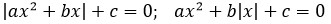  Решение текстовых задач с помощью квадратных уравнений. Решение текстовых задач с помощью дробно-рациональных уравнений;


      4) квадратные уравнения. Решение текстовых задач с помощью квадратных уравнений. Решение текстовых задач с помощью дробно-рациональных уравнений;
      5) квадратичная функция. Квадратичная функция. Функции вида, их свойства и графики. Квадратичная функция вида, ее свойства и график; 
      6) элементы статистики. Частота. Таблица частот. Интервальная таблица. Гистограмма. Накопленная частота. Среднее значение. Дисперсия. Стандартное отклонение. Полигон; 
      7) неравенства. Квадратное неравенство. Решение квадратных неравенств с помощью графика квадратичной функции. Рациональное неравенство. Метод интервалов. Система нелинейных неравенств с одной переменной. Система квадратных неравенств;
      8) повторение курса "Алгебра" 9 класса.
      23. Базовое содержание курса "Алгебра" 10 класса:
      1) повторение курса "Алгебра" 9 класса; 
      2) уравнения, неравенства с двумя переменными и их системы. Нелинейные уравнения с двумя переменными. Система нелинейных уравнений с двумя переменными. Решение систем нелинейных уравнений с двумя переменными. Решение текстовых задач с помощью систем нелинейных уравнений с двумя переменными. Неравенства с двумя переменными. Системы нелинейных неравенств с двумя переменными; 
      3) элементы комбинаторики. Основные понятия и правила комбинаторики (правила суммы и произведения). Факториал числа. Понятия: "перестановка", "размещение" и "сочетание" без повторений. Основные формулы комбинаторики. Решение задач с использованием формул комбинаторики. Бином Ньютона и его свойства;
      4) последовательности. Числовая последовательность, способы ее задания и свойства. Арифметическая прогрессия. Формула n-го члена арифметической прогрессии. Формула для вычисления значения суммы первых n членов арифметической прогрессии. Геометрическая прогрессия. Формула n-го члена геометрической прогрессии. Формула для вычисления значения суммы первых n членов геометрической прогрессии. Бесконечно убывающая геометрическая прогрессия. Сумма членов бесконечно убывающей геометрической прогрессии. Метод математической индукции;
      5) тригонометрия. Градусная и радианная меры углов и дуг. Синус, косинус, тангенс и котангенс произвольного угла. Значения синуса, косинуса, тангенса и котангенса углов. Тригонометрические функции и их свойства. Основные тригонометрические тождества. Формулы приведения. Формулы синуса, косинуса, тангенса и котангенса суммы и разности двух углов. Формулы тригонометрических функций двойного и половинного углов. Преобразования суммы и разности тригонометрических функций в произведение. Преобразования произведения тригонометрических функций в сумму или разность. Тождественные преобразования тригонометрических выражений;
      6) элементы теории вероятностей. Событие, случайное событие, достоверное событие, невозможное событие. Элементарное событие. Благоприятствующие исходы. Равновозможные и противоположные события. Определение классической вероятности. Статистическая вероятность. Геометрическая вероятность; 
      7) повторение курса алгебры 8-10 классов.  Глава 4. Система целей обучения
      24. Цели обучения в Программе представлены кодировкой. В коде первое число обозначает класс, второе и третье числа – раздел и подраздел, четвертое число показывает нумерацию учебной цели. Например, в кодировке 8.2.1.4  "8" – класс, "2.1." – раздел и подраздел, "4" – нумерация учебной цели.
      25. Ожидаемые результаты по целям обучения:
      1) раздел "Числа":
      таблица 1
      2) раздел "Алгебра":
      таблица 2
      3) раздел "Статистика и теория вероятностей":
      таблица 3
      4) раздел "математическое моделирование и анализ":
      таблица 4
      26. Настоящая Программа реализуется на основе Долгосрочного плана к Типовой учебной программе по учебному предмету "Алгебра" для обучающихся с нарушением слуха (неслышащие) 8-10 классов уровня основного среднего образования по обновленному содержанию согласно приложению к настоящей Программе. В долгосрочном плане обозначен объем учебных целей реализуемых в каждом разделе. 
      27. Распределение часов на изучение раздела и тем предоставляется на усмотрение учителя.  Долгосрочный план по реализации типовой учебной программы по учебному предмету "Алгебра" для обучающихся с нарушением слуха (неслышащие) 8-10 классов уровня основного среднего образования по обновленному содержанию
      1) 8 класс:
      таблица 1
      2) 9 класс:
      таблица 2
      3) 10 класс:
      таблица 3 Типовая учебная программа по учебному предмету "Геометрия" для обучающихся с нарушением слуха (неслышащие) 8-10 классов уровня основного среднего образования по обновленному содержанию Глава 1. Общие положения
      1. Типовая учебная программа по учебному предмету "Геометрия" для обучающихся с нарушением слуха (неслышащие) 8-10 классов уровня основного среднего образования по обновленному содержанию (далее – Программа) разработана в соответствии с подпунктом 6) статьи 5 Закона Республики Казахстан от 27 июля 2007 года "Об образовании".
      2. Цель учебного предмета "Геометрия" - обеспечение неслышащих обучающихся системой геометрических знаний и умений, необходимых для применения в практической деятельности, изучения смежных дисциплин, продолжения образования, развития познавательной сферы на основе общечеловеческих ценностей, развития и формирования качеств, свойственных математической деятельности и необходимых для полноценной жизни в современном обществе.
      3. Задачи: 
      1) овладение математическими знаниями, умениями и навыками;
      2) овладение математическим языком и основными математическими законами, изучение количественных отношений и пространственных форм для решения задач в различных контекстах;
      3) умение работать с геометрическим текстом (структурирование, извлечение необходимой информации), точно и грамотно выражать свои мысли в устной и письменной речи, применяя математическую терминологию и символику, использовать различные языки математики (словесный, символический, графический), обосновывать суждения, проводить классификацию;
      4) овладение базовым понятийным аппаратом, навыками устных, письменных, инструментальных вычислений, пользования изученными геометрическими формулами;
      5) умение создавать математические модели с целью решения задач, а так же их интерпретация; 
      6) умение подбирать математические методы при решении практических задач, оценке полученных результатов и установления их достоверности;
      7) развитие пространственного мышления и воображения;
      8) развитие коммуникативных навыков: точная и грамотная передача информации, извлечение информации из различных источников (публикации и электронные средства), овладение вариативными синтаксическими структурами, связными высказываниями;
      9) развитие личностных качеств для самостоятельной и командной работы; 
      10) овладение информационно-коммуникационными технологиями;
      11) воспитание сознательного отношения к предмету как источнику знаний, духовно-нравственной ценности, способствующему успешной социализации в обществе;
      12) совершенствование произносительных навыков, формирование членораздельной, выразительной и эмоциональной устной речи. Глава 2. Педагогические подходы к организации учебного процесса
      4. При обучении неслышащих обучающихся следует учитывать особенности их психофизических, слухоречевых и познавательных возможностей и индивидуальных особенностей. 
      5. Основные принципы обучения математике неслышащих обучающихся: индивидуализации, наглядности, коммуникативности обучения. 
      6. Внедрение в учебный процесс форм, методов, средств, которые опираются на образное мышление, способствует дальнейшему повышению уровня математической подготовки, развитию логического мышления и активной речи, организационных умений и навыков самостоятельной работы:
      1) коррекционную направленность обучения (развитие слухового восприятия с использованием звукоусиливающей аппаратуры, применение в отдельных случаях жестовой и дактильной речи, углубленная словарная работа);
      2) специфический выбор методических приемов;
      3) развитие навыков коммуникации, математической речи;
      4) использование специальных программ информационной поддержки и звукоусиливающей аппаратуры.
      7. При планировании уроков математических дисциплин необходимо учитывать характер формируемого понятия или умения, принимать во внимание конкретный уровень знаний, имеющийся у неслышащих обучащихся на каждом этапе, предусматривать контроль усвоения программы. 
      8. Обязательными элементами каждого урока являются название темы, постановка цели, сообщение и запись плана занятия, выделение основных понятий и методов их изучения, указание видов деятельности и способов проверки усвоения материала, словарная работа. 
       9. Уроки геометрии всегда начинаются с актуализации знаний предыдущей темы: обучающиеся восстанавливают в памяти все основные определения, понятия, утверждения изученной темы или выполняют задания и упражнения. Знакомство с новой темой необходимо начинать с введения терминов. В конце урока предлагаются вопросы, теоретические или практические упражнения, дающие возможность сразу закрепить изученный материал.
      10. Пути повышения эффективности обучения неслышащих обучающихся:
      1) формирование навыков учебной деятельности, потребности в самоконтроле и умения его осуществлять;
      2) индивидуализация учебной деятельности, постоянный учет уровня математических знаний, умений, развития математического мышления и речи каждого обучающегося;
      3) использование элементов проблемного обучения;
      4) обеспечение достаточного уровня наглядности, в частности путем привлечения информационных технологий;
      5) обеспечение коммуникативности учебного материала, развитие активной речи учащихся;
      6) развитие словесной речи в процессе обучения математике (математическая речь); 
      7) развитие способности распознать и выразить одну и ту же мысль в различных формулировках;
      8) развитие умения использовать вариативные формы выражения мысли в математической речи с помощью словесного, символического и графического языка;
      9) использование алгоритмов в качестве ориентировочной основы при изучении нового материала, обеспечение содержательной основы при исполнении алгоритмов и пр.;
      10) применение жестовой речи и дактилологии с учетом их необходимости в области предметных компетенций; 
      11) преодоление коммуникативных барьеров при применении математических знаний в различных ситуациях;
      12) развитие способности самостоятельно использовать математические знания в жизни.
      11. В процессе реализации Программы осуществляются межпредметные связи с учебными предметами образовательных областей инвариантного компонента и предметами коррекционного компонента, а также факультативными занятиями: "Язык и литература", "Математика и информатика", "Естествознание", "Человек и общество", "Технология и искусство", "Формирование произношения и развитие слухового восприятия", "Разговорно-обиходная речь", "Жестовая речь".
      12. Для реализации Программы классы оснащаются следующим оборудованием:
      1) стационарное звукоусиливающее оборудование для обеспечения фронтальной учебной деятельности (на каждый класс);
      2) мультимедийный компьютерный класс; 
      3) индивидуальные слуховые аппараты, экран произношения;
      4) учебные пособия для всех обучающихся на учебный год в соответствии с Программой;
      5) таблицы для оформления кабинета математики;
      6) набор геометрических тел.
      13. Кроме того, школа располагает информационно-библиотечным фондом с рабочими зонами, оборудованными читальными залами и книгохранилищами, обеспечивающими сохранность книжного фонда, медиатекой.
      14. Обучающимся и учителям обеспечивается неограниченный доступ в информационно-образовательные ресурсы сети Интернет. Глава 3. Организация содержания учебного предмета "Геометрия"
      15. Объем учебной нагрузки по учебному предмету "Геометрия" составляет:
      1) в 8 классе – 2 часа в неделю, 68 часов в учебном году;
      2) в 9 классе – 2 часа в неделю, 68 часов в учебном году;
      3) в 10 классе – 2 часа в неделю, 68 часов в учебном году.
      16. Содержание учебного предмета включает один раздел: 
      1) раздел "Геометрия".
      17. Раздел "Геометрия" включает следующие подразделы:
      1) понятие о геометрических фигурах;
      2) взаимное расположение геометрических фигур;
      3) метрические соотношения;
      4) векторы и преобразования.
      18. Базовое содержание учебного предмета "Геометрия" 8 класса:
      1) начальные геометрические сведения. Основные понятия геометрии. Простейшие фигуры геометрии. Аксиома и теорема. Равенство фигур. Доказательство теоремы. Метод доказательства от противного. Смежные и вертикальные углы и их свойства. Биссектриса угла. Перпендикуляр; 
      2) треугольники. Треугольник и его виды. Равенство треугольников. Признаки равенства треугольников. Равнобедренный треугольник. Медиана, биссектриса, высота, средняя линия треугольника; 
      3) взаимное расположение прямых. Углы, образованные при пересечении двух прямых секущей. Признаки параллельности прямых. Свойства параллельных прямых. Сумма углов треугольника. Внешний угол треугольника. Неравенство треугольника. Признаки равенства прямоугольных треугольников. Свойства прямоугольного треугольника. Перпендикулярные прямые. Наклонная и ее проекция. Единственность перпендикуляра к прямой;
      4) окружность. Геометрические построения. Окружность, круг, их элементы и части. Центральный угол. Взаимное расположение прямой и окружности, двух окружностей. Касательная к окружности. Свойства касательных к окружности. Окружности, описанная и вписанная в треугольник. Задачи на построение;
      5) повторение курса геометрии 8 класса.
      19. Базовое содержание учебного предмета "Геометрия" 9 класса:
      1) повторение курса геометрии 8 класса;
      2) многоугольники. Исследование четырехугольников. Многоугольник. Выпуклый многоугольник. Сумма внутренних углов многоугольника. Внешний угол многоугольника. Сумма внешних углов многоугольника. Параллелограмм и его свойства. Признаки параллелограмма. Прямоугольник, ромб, квадрат, их свойства и признаки. Теорема Фалеса. Пропорциональные отрезки. Трапеция. Равнобедренная и прямоугольная трапеции и их свойства. Средняя линия треугольника. Средняя линия трапеции. Замечательные точки треугольника. Свойство медиан треугольника; 
      3) соотношения между сторонами и углами прямоугольного треугольника. Синус, косинус, тангенс и котангенс острого угла прямоугольного треугольника. Теорема Пифагора. Основное тригонометрическое тождество и его следствия;
      4) соотношения между сторонами и углами прямоугольного треугольника. Основное тригонометрическое тождество и его следствия. Значение синуса, косинуса, тангенса и котангенса углов 300, 450, 600. Решение прямоугольных треугольников. Тригонометричекие функции углов;
      5) площади. Понятие площади. Равновеликость и равносоставленность фигур. Площади квадрата, прямоугольника, параллелограмма, ромба, треугольника, трапеции; 
      6) прямоугольная система координат на плоскости. Координаты точки на плоскости. Координаты середины отрезка. Расстояние между двумя точками. Уравнение окружности. Уравнение прямой. Взаимное расположение прямых и окружностей, заданных уравнениями. Применение координат к решению задач;
      7) повторение курса геометрии 9 класса.
      20. Базовое содержание учебного предмета "Геометрия" 10 класса:
      1) повторение курса геометрии 9 класса;
      2) векторы на плоскости. Понятие вектора. Нулевой вектор. Единичный вектор. Коллинеарные векторы. Длина (модуль) вектора. Равенство векторов, сложение векторов и его свойства, вычитание векторов, умножение вектора на число. Разложение вектора на плоскости по двум неколлинеарным векторам. Координаты вектора. Действия над векторами в координатной форме. Критерий коллинеарности векторов. Радиус-вектор точки. Связь между координатами точек и векторов на плоскости. Угол между векторами. Скалярное произведение векторов. Применение векторов к решению задач; 
      3) преобразования плоскости. Преобразование плоскости, движение и его свойства. Композиция (произведение) преобразований. Равенство фигур и его свойства. Осевая и центральная симметрия, параллельный перенос, поворот как движение плоскости. Гомотетия, преобразование подобия и его свойства. Подобные фигуры. Признаки подобия треугольников. Подобие прямоугольных треугольников; 
      4) решение треугольников. Теоремы синусов и косинусов. Решение треугольников. Решение задач практического содержания. Формулы для нахождения радиуса окружности с использованием площади вписанных или описанных треугольников;
      5) окружности. Правильные многоугольники. Вписанный угол и его свойства. Теорема о пропорциональности отрезков хорд и секущих окружности. Свойства вписанных и описанных четырехугольников. Правильные многоугольники и их свойства. Длина дуги окружности. Площадь сектора и сегмента. Формулы, связывающие стороны, периметр, площадь многоугольника и радиусы вписанной и описанной окружностей. Построение правильных многоугольников;
      6) повторение курса геометрия 8-10 классов. Глава 4. Система целей обучения
      21. Цели обучения в Программе представлены кодировкой. В коде первое число обозначает класс, второе и третье числа – раздел и подраздел, четвертое число показывает нумерацию учебной цели. Например, в кодировке 8.1.1.4 "8" – класс, "1.1" – раздел и подраздел, "4" – нумерация учебной цели.
      22. Ожидаемые результаты по целям обучения: 
      1) раздел "Геометрия":
      таблица 1
      23. Настоящая Программа реализуется на основе Долгосрочного плана к Типовой учебной программе по учебному предмету "Геометрия" для обучающихся с нарушением слуха (неслышащие) 8-10 классов уровня основного среднего образования по обновленному содержанию согласно приложению к настоящей Программе. В долгосрочном плане обозначен объем учебных целей реализуемых в каждом разделе. 
      24. Распределение часов на изучение раздела и тем предоставляется на усмотрение учителя.  Долгосрочный план по реализации Типовой учебной программы по учебному предмету "Геометрия" для обучающихся с нарушением слуха (неслышащие) 8-10 классов уровня основного среднего образования по обновленному содержанию
      1) 8 класс:
      таблица 1
      2) 9 класс:
      таблица 2
      3) 10 класс:
      таблица 3 Типовая учебная программа по учебному предмету "Информатика" для обучающихся с нарушением слуха (неслышащие) 5-10 классов уровня основного среднего образования по обновленному содержанию Глава 1. Общие положения
      1. Типовая учебная программа по учебному предмету "Информатика" для обучающихся с нарушением слуха (неслышащие) 5-10 классов уровня основного среднего образования по обновленному содержанию (далее – Программа) разработана в соответствии с подпунктом 6) статьи 5 Закона Республики Казахстан от 27 июля 2007 года "Об образовании".
      2. Целью изучения учебного предмета "Информатика" является обеспечение неслышащих обучающихся базовыми знаниями, умениями и навыками использования современных информационных коммуникативных технологий (далее - ИКТ) в различных сферах жизнедеятельности.
      3. Основные задачи:
      1) формирование понимания роли информационных процессов в обществе, технических возможностей и перспектив использования информационных технологий в различных сферах человеческой деятельности;
      2) обучение пользованию интернет-сервисами при решении учебных и внеучебных задач;
      3) развитие умения решать разнообразные задачи посредством анализа, абстракций, моделирования и программирования;
      4) развитие логического, алгоритмического, а также вычислительного мышления, включающего способность к обобщению и аналогии, разложению задачи на составные части и выделению общих закономерностей, нахождению эффективных и рациональных способов решения поставленных задач;
      5) обучение созданию и выполнению программ для решения несложных алгоритмических задач в выбранной среде программирования;
      6) обучение работе на базовом уровне с различными программными системами и сервисами указанных типов; описанию работы этих систем и сервисов с использованием соответствующей терминологии;
      7) приобретение неслышащими обучающимися личного опыта в использовании информационных ресурсов общества и средств коммуникации в учебной и практической деятельности;
      8) формирование умения создавать и поддерживать индивидуальную информационную среду, обеспечивать защиту значимой информации и личную информационную безопасность;
      9) воспитание избирательного и целенаправленного отношения к получению достоверной и полезной информации;
      10) формирование понимания особенностей работы со средствами информатизации; умения соблюдать требования безопасности и гигиены при работе с ИКТ;
      11) развитие речевой культуры, функционального и творческого применения знаний, критического мышления, различных способов коммуникации, решения проблем и принятия решений; 
      12) моделирование продуктивных видов деятельности (классификация, конструирование, экспериментирование, прогнозирование), необходимых для реализации развивающих и коррекционных задач;
      13) использование ИКТ применительно к формированию самостоятельной письменной речи;
      14) расширение возможности качественной индивидуализации специального обучения неслышащих обучающихся;
      15) обеспечение занимательной формы и необходимой степени свободы продуктивной индивидуальной деятельности;
      16) развитие личностных качеств (независимость, ответственность, инициативность, настойчивость, терпение и толерантность, необходимых как для самостоятельной работы, так и для работы в команде);
      17) формирование понимания и принятия правовых, этических аспектов информационных технологий;
      18) развитие речевых навыков и правильного звукопроизношения. Глава 2. Педагогические подходы к организации учебного процесса
      4. С помощью ИКТ в процессе обучения неслышащих обучающихся "достраиваются" те условия, которые необходимы для эффективного решения развивающих и коррекционных задач, но не созданы за счет традиционных средств обучения. 
      5. Преимущества компьютера как инструмента обучения неслышащих обучающихся состоят в том, что с его помощью становится возможным:
      1) мотивировать к трудным для них видам учебной деятельности;
      2) моделировать предметное содержание сложных и скрытых от непосредственного наблюдения объектов познания в любых необходимых знаковых формах, свободно переходя от одной к другой; 
      3) осуществлять последовательное и параллельное моделирование одного и того же предметного содержания в наглядной форме и с помощью речи, переходить от одного способа к другому;
      4) моделировать продуктивные виды совместной и индивидуальной деятельности детей (конструирование, экспериментирование, прогнозирование), необходимые для освоения поставленных развивающих и коррекционных задач;
      5) создавать дополнительные визуальные динамические опоры для анализа ребенком собственной деятельности в режиме реального и отсроченного времени;
      6) обеспечивать возможность продуктивной индивидуальной деятельности в условиях группового обучения;
      7) расширять возможности качественной индивидуализации специального обучения.
      6. Реализация Программы позволяет расширить сенсорную базу для формирования основных произносительных навыков, ввести дополнительную визуальную опору для анализа собственной речевой деятельности в режиме реального и отсроченного времени, трансформировать упражнения в интерактивные игры, расширить возможности качественной индивидуализации обучения неслышащих обучающихся. 
      7. В условиях реализации Программы имеется возможность проводить коррекционную работу, направленную на развитие в особых условиях устной и письменной речи, слухового восприятия, познавательной деятельности, повышение уровня осведомленности и обогащения личного опыта неслышащих обучающихся.
      8. Основным способом восприятия учебного материала Программы является слухозрительный. В случаях затруднения в восприятии и понимании учебного материала вспомогательными средствами выступают дактильная и жестовая речь.
      9. В процессе обучения "Информатике" осуществляются межпредметные связи с учебными предметами инвариантного компонента и предметами коррекционного компонента, а также факультативными занятиями: "Русский и литература", "Математика", учебные предметы образовательной области "Естествознание", "Человек и общество", "Формирование произношения и развитие слухового восприятия", "Разговорно-обиходная речь".
      10. Обучение программированию неслышащих обучающихся происходит поэтапно и в различных условиях: в 5-7 классах используется игровая среда программирования, в 8-10 классах - среды программирования профессионального уровня:
      1) 1 этап обучения программированию (5 класс) – программирование объектов инструментальной среды) текстовое окно, кнопка, бегунок, черепашка). На этом этапе команды, записываются в диалоговых окнах объектов, иногда на листе процедур; ведется работа над одним сквозным проектом, который начинается с простого рисунка, затем постепенно обогащается и усложняется;
      2) 2 этап – программирование графики (6 класс): рисование всевозможных геометрических фигур; вводяени новых типов алгоритмов (циклический и разветвляющийся); вводится понятие процедуры и процедуры с параметрами; 
      3) 3 этап (7 класс) - математические расчеты: создание игры; 
      4) 4 этап - среды программирования профессионального уровня (8-10 классы): изучение структурного программирования с использованием алгоритмов ветвления, циклов, подпрограммы, типам данных, изучению массивов данных.
      11. На каждом этапе происходит создание собственного компьютерного проекта, который не очень сложный с точки зрения программирования, но, несомненно, завершен, графически оформлен. 
      12. В процессе реализации Программы по "Информатике" используется специальное оборудование и вспомогательные средства обучения, предусматривающие оснащение школы:
      1) интерактивным и проекционным оборудованием (проектор, интерактивная доска, программа для организации групповой работы с использованием компьютерных сетей);
      2) специальными техническими и компенсаторными средствами обучения (стационарное звукоусиливающее оборудование для обеспечения фронтальной учебной деятельности, экран произношения, индивидуальные слуховые аппараты, мультимедийный компьютерный класс); 
      3) методическими пособиями и дидактическим материалом (комплект изданий по информатике, обучающих курсов, электронных плакатов, справочная и методическая литература, обучающие плакаты по информатике, стенд со сменным материалом); 
      4) рабочие тетради и учебные пособия для каждого неслышащего обучающегося в соответствии с Программой;
      5) программные средства для реализации Программ (операционная система, антивирусные программы, программы-архива торы, текстовый процессор, табличный процессор, программа для создания мультимедийных презентаций, программы для работы с векторной графикой и с растровой графикой, 3D- редакторы, игровые среды программирования (Лого, Scratch (Скратч), интегрированные среды разработки программ С/С++, Python (Пайзн), Delphi (Дельфи), Lazarus (Лазарас), Pascal (Паскаль).  Глава 3. Организация содержания учебного предмета "Информатика"
      13. Объем учебной нагрузки по учебному предмету "Информатика" составляет:
      1) в 5 классе – 1 час в неделю, 34 часа в учебном году;
      2) в 6 классе – 1 час в неделю, 34 часа в учебном году;
      3) в 7 классе – 1 час в неделю, 34 часа в учебном году;
      4) в 8 классе – 1 час в неделю, 34 часа в учебном году;
      5) в 9 классе – 1 час в неделю, 34 часа в учебном году;
      6) в 10 классе – 1 час в неделю, 34 часа в учебном году.
      14. Содержание учебного предмета включает следующие разделы: 
      1) раздел 1 "Компьютерные системы";
      2) раздел 2 "Информационные процессы";
      3) раздел 3 "Компьютерное мышление";
      4) раздел 4 "Здоровье и безопасность".
      15. Раздел "Компьютерные системы" включает следующие подразделы: 
      1) устройства компьютера;
      2) программное обеспечение;
      3) компьютерные сети.
      16. Раздел "Информационные процессы" включает следующие подразделы:
      1) представление и измерение информации;
      2) создание и преобразование информационных объектов.
      17. Раздел "Компьютерное мышление" включает следующие подразделы:
      1) моделирование;
      2) алгоритмы;
      3) программирование.
      18. Раздел "Здоровье и безопасность" включает следующие подразделы:
      1) эргономика;
      2) информационная и онлайн безопасность.
      19. Базовое содержание учебного предмета "Информатика" для 5 класса:
      1) введение. Компьютер и безопасность: техника безопасности и организация рабочего места, компьютер, назначение и возможности основных устройств компьютера, клавиатура, дополнительные устройства компьютера; 
      2) безопасность в Интернете: незаконность копирования чужой работы, установка паролей на документы, работа с файлами общего доступа (размещение, редактирование, скачивание);
      3) информация и ее обработка: информатика, информация, виды информации и способы обработки, представление информации в разных формах, классификация и общая характеристика программного обеспечения, понятие операционной системы, основные объекты и приемы управления операционной системы, файлы, папки, ярлыки, работа с объектами; 
      4) компьютерная графика: создание и редактирование растровых изображений в простейшем графическом редакторе: создание, сохранение и открытие рисунка; инструменты рисования графического редактора; работа с фрагментами рисунка; обработка графической информации (масштабирование, трансформация изображений); подготовка к печати; печать;
      5) текстовый процессор: общие сведения о текстовом процессоре, интерфейс программы, обработка текстов. Текстовые документы и их структурные единицы (раздел, абзац, строка, слово, символ). Технологии создания текстовых документов. Создание и редактирование текстовых документов на компьютере (вставка, удаление и замена символов, работа с фрагментами текстов, проверка правописания, расстановка переносов). Форматирование символов (шрифт, размер, начертание, цвет). Форматирование абзацев (выравнивание, отступ пер вой строки, междустрочный интервал). Стилевое форматирование. Включение в текстовый документ списков, графических объектов; 
      6) алгоритмы: алгоритм; исполнитель, система команд исполнителя; представление алгоритма в словесной форме;
      7) программирование: игровая среда программирования (Лого, Scratch (Скратч); объявление переменных; команды ввода, вывода;
      8) разработка мини-проекта: программирование объектов в игровой среде программирования (Лого, Scratch (Скратч). Объекты следующие – текстовое окно, кнопка, бегунок, черепашка. На этом этапе команды, как правило, записываются в диалоговых окнах объектов, иногда на листе процедур (но пока еще только линейные алгоритмы). 
      20. Базовое содержание учебного предмета "Информатика" для 6 класса:
      1) компьютер и безопасность: техника безопасности и организация рабочего места; история развития вычислительной техники, поколения электронно-вычислительных машин; устройство системного блока (процессор и жесткий диск);
      2) компьютерные системы и сети: телекоммуникации; основные виды компьютерной связи; глобальные нформационные сети; поиск информации в Интернет;
      3) информация и ее обработка: способы обработки информации (хранение, передача, обработка); компьютерные презентации, знакомство с интерфейсом программы; конструктор мультимедийных презентаций; создание презентации, шаблоны оформления, создание текста, внедрение таблиц, видео и звуков, рисунков; настройка гиперссылки, эффектов анимации; триггеры; демонстрация презентации; 
      4) алгоритмы: алгоритмы и их исполнители, формы записи алгоритмов, блок-схемы, типы алгоритмов (линейные, разветвляющиеся и циклические алгоритмы);
      5) программирование: игровая среда программирования (Лого, Scratch (Скратч), ветвление, цикл;
      6) разработка проекта: создание анимации объектов и событий в игровой среде программирования (Лого, Scratch (Скратч), подготовка документа к печати (установка параметров страницы, предварительный просмотр, печать документа, сохранение документа в различных текстовых форматах), представление проекта;
      21. Базовое содержание учебного предмета "Информатика" для 7 класса:
      1) компьютерные системы и сети: эргономика, техника безопасности, взаимодействие основных устройств компьютера, основные функции операционной системы, беспроводные сети;
      2) организация ссылок в текстовых документах: сноски, гиперссылки, оглавление, создание реферата;
      3) представление текстовой информации: шифрование текстовой информации, двоичное представление информации;
      4) компьютерная графика: виды компьютерной графики; программы по созданию и обработке векторной и растровой графики, форматы графических файлов, векторная графика, интерфейс программы по обработке векторной графики, рисование фигур, простейшие операции с векторными объектами, редактирование кривых, текст, создание текстовых блоков, сравнение растровых и векторных изображений;
      5) разработка компьютерных игр: этапы решения задач на компьютере, представление алгоритма в виде блок-схем, концепция компьютерной игры;
      6) создание компьютерной игры: разработка и реализация сценария в игровой среде программирования, компоненты, используемые на стадии разработки игры, выявление и исправление ошибок в программе, документация для игры, организация ссылок (гиперссылки, оглавления, названия, сноски), ссылки на использованные ресурсы.
      22. Базовое содержание учебного предмета "Информатика" для 8 класса:
      1) измерение информации и компьютерная память: единицы измерения информации, перевод из одних единиц измерения информации в другие; виды памяти компьютера (оперативное запоминающее устройство, постоянное запоминающее устройство, внешняя память, кеш-память); сравнение размеров файлов разных форматов, хранящих одинаковую информацию; сжатие информации, программы-архиваторы; создание и распаковка архивов;
      2) сети и безопасность: назначение, классификация компьютерных сетей (по масштабу, по топологии, по принадлежности); защита информации от вредоносных программ;
      3) решение задач с помощью электронных таблиц: создание, редактирование и форматирование таблиц в текстовом процессоре; электронные таблицы, основные понятия электронных таблиц; ввод, редактирование и форматирование данных, маркер заполнения; типы данных; ввод формул; условное форматирование; создание диаграмм;
      4) программирование решений (один из: С/С++, Python (Пайзн), Delphi (Дельфи), Lazarus (Лазарас), Pascal (Паскаль): система программирования; язык программирования; типы данных; интерфейс проекта; программирование линейных алгоритмов; программирование разветвляющихся алгоритмов, вложенных и составных условий;
      5) моделирование объектов и событий: 3D-редакторы; трехмерные модели объектов; трехмерные модели событий; создание и редактирование трехмерных объектов и событий.
      23. Базовое содержание учебного предмета "Информатика" для 9 класса:
      1) технические характеристики компьютера и сетей: алфавитный подход к оценке количества информации; основные характеристики процессора; пропускная способность компьютерной сети;
      2) здоровье и безопасность: влияние электронных устройств на организм человека, способы защиты от негативного влияния электронных устройств; безопасность пользователя в сети: мошенничество, агрессия в интернете;
      3) обработка информации в электронных таблицах: форматы данных в электронных таблицах; абсолютная и относительная ссылки; построение графиков функций; использование встроенных функций: математические (сумм, произвед, степень), статистические (мин, макс, срзнач, счет, счетесли), логические (если); 
      4) интегрированные среды разработки программ (один из: С/С++, Python (Пайзн), Delphi (Дельфи), Lazarus (Лазарас), Pascal (Паскаль): классификация программного обеспечения по назначе нию; компоненты интегрированной среды разработки приложений; оператор выбора; операторы цикла (цикл с параметром, цикл с предусловием, цикл с постусловием); трассировка алгоритма;
      5) решение задач в интегрированной среде разработки: моделирование решений прикладных задач в интегрированной среде разработки. 
      24. Базовое содержание учебного предмета "Информатика" для 10 класса:
      1) работа с информацией: эргономика (оценка времени работы за компьютером); свойства информации; совместная работа с документами с использованием облачных технологий; этические и правовые нормы работы в сети; 
      2) конфигурация компьютера: выбор конфигурации компьютера (аппаратного и программного обеспечения) в зависимости от его назначения;
      3) базы данных: база данных, поле, запись; создание базы данных в электронных таблицах; поиск, сортировка и фильтрация данных;
      4) массивы данных (один из: С/С++, Python (Пайзн), Delphi (Дельфи), Lazarus (Лазарас), Pascal (Паскаль): одномерный массив; основные алгоритмы обработки массивов: поиск, сортировка, перестановка, удаление и вставка элементов массива;
      5) моделирование процессов в электронных таблицах: разработка модели и ее исследование (базы данных в электронной таблице); решение задачи различными способами с определением наиболее эффективного способа ее решения; исследование моделей процессов (физических, биологических, экономиче ских и других) в электронных таблицах. Глава 4. Система целей обучения
      25. Цели обучения в Программе представлены кодировкой. В коде первое число обозначает класс, второе и третье числа – раздел и подраздел, четвертое число показывает нумерацию учебной цели. Например, в кодировке 6.2.1.4 "6" – класс, "2.1" – раздел и подраздел, "4" – нумерация учебной цели.
      26. Ожидаемые результаты по целям обучения:
      1) раздел 1 "Компьютерные системы":
      таблица 1
      2) раздел 2 "Информационные процессы":
      таблица 2
      3) раздел 3. "Компьютерное мышление":
      таблица 3
      4) раздел 4. "Здоровье и безопасность":
      таблица 4
      27. Настоящая Программа реализуется на основе Долгосрочного плана к Типовой учебной программе по учебному предмету "Информатика" для обучающихся с нарушением слуха (неслышащие) 5-10 классов уровня основного среднего образования по обновленному содержанию согласно приложению к настоящей Программе. В долгосрочном плане обозначен объем учебных целей реализуемых в каждом разделе.
      28. Распределение часов на изучение тем и разделов предоставляется на усмотрение учителя.  Долгосрочный план по реализации Типовой учебной программы по учебному предмету "Информатика" для обучающихся c нарушением слуха (неслышащие) 5-10 классов уровня основного среднего образования по обновленному содержанию
      1) 5 класс:
      таблица 1
      2) 6 класс:
      таблица 2
      3) 7 класс:
      таблица 3
      4) 8 класс:
      таблица 4
      5) 9 класс:
      таблица 5
      6) 10 класс:
      таблица 6 Типовая учебная программа по учебному предмету "Адаптивная физическая культура" для обучающихся с нарушением слуха (неслышащие) 5-10 классов уровня основного cреднего образования по обновленному содержанию Глава 1. Общие положения
      1. Типовая учебная программа по учебному предмету "Адаптивная физическая культура" для обучающихся с нарушением слуха (неслышащие) 5-10 классов уровня основного среднего образования по обновленному содержанию (далее – Программа) разработана в соответствии с подпунктом 6) статьи 5 Закона Республики Казахстан от 27 июля 2007 года "Об образовании".
      2. Цель учебного предмета в формировании двигательных навыков и умений, коррекции недостатков физического развития и моторной сферы, в развитии основных физических качеств и способностей, укреплении здоровья, расширении функциональных возможностей организма.
      3. Основные задачи:
      1) воспитывать волю, дисциплинированность, организованность и самостоятельность, чувство долга и ответственности, навыки культуры поведения, формировать у обучающихся понятия о приоритетности заботы человека о своем здоровье, физическом развитии, физической подготовленности; 
      2) готовить обучающихся к выполнению требований по физической подготовленности, легкоатлетическим и гимнастическим упражнениям, передвижению на лыжах и играм;
      3) научить основным видам двигательных действий и выполнению их в различных по сложности условиях, развивать необходимые для этого двигательные качества: ловкость, плавность, выносливость;
      4) развивать у обучающихся навыки и привычку самостоятельно заниматься физическими упражнениями, воспитывать устойчивый интерес к физической культуре и содействовать внедрению ее в режим дня;
      5) содействовать формированию у обучающихся правильной осанки, подтянутости, опрятности и кинестетического контроля;
      6) преодолевать нарушения в физическом развитии моторики и пространственной организации движений, развивать память на воспроизведение последовательности движений, двигательных операций и инструкций; развивать внимание к своим движениям и действиям других;
      7) развивать умения выполнять движения по словесной инструкции; самостоятельность в движениях, анализ по качеству их выполнения;
      8) повышать физиологическую активность органов и систем организма слабослышащих обучающихся, а также физическую и умственную работоспособность;
      9) укреплять и развивать сердечно-сосудистую и дыхательную системы, опорно-двигательный аппарат.
      10) формировать точную координацию движений при ходьбе; 
      11) развивать мелкую моторику кисти и пальцев рук, согласованности движений отдельных звеньев тела во времени и пространстве, переключаемости движений, дифференцировки и ритмичности движений. Глава 2. Педагогические подходы к организации учебного процесса
      4. Освоение Программы способствует закаливанию и укреплению организма, предусматривает планомерное обучение основным движениям и направлена на коррекцию недостатков моторного и физического развития и профилактику отклонений.
      5. С учетом возраста и характера нарушения слуха, данных медицинской документации, результатов педагогических наблюдений, тестовых испытаний делим обучающихся на группы:
      1) первая - специальная, куда входят обучающиеся с сочетанными нарушениями, соматически ослабленные, имеющие ряд ограничений по медицинским показаниям; 
      2) вторая – основная, слабослышащие и поздноглохшие.
      6. Уроки физической культуры играют важную роль в эстетическом воспитании обучающихся: следует привлекать внимание к выразительным и красивым движениям, следить за точностью их выполнения, включать упражнения на формирование осанки.
      7. Важное место в Программе занимают теоретические сведения, дающие представление об особенностях занятий физическими упражнениями, их значении в формировании жизненно важных двигательных навыков и подготовке к трудовой деятельности, о необходимости соблюдения гигиенических требований.
      8. При прохождении каждого раздела Программы необходимо предусматривать задания, требующие применения сформированных навыков и умений в более усложненных, непривычных условиях (полоса препятствий, соревновательная обстановка, комплексные упражнения).
      9. Построения и перестроения при простоте составляющих движений очень трудны для неслышащих из-за нарушений слухового восприятия и пространственной ориентировки, обучающиеся быстро забывают части зала, место в строю, направления движения, теряются в новом построении, перестроении, поэтому в Программу включены упражнения на развитие точности и координации движений.
      10. Следует систематически воздействовать на развитие таких двигательных качеств, как сила, быстрота, ловкость, выносливость, гибкость и вестибулярная устойчивость в пределах возможной физической нагрузки длянеслышащих обучающихся.
      11. Для развития выносливости рекомендовано использовать упражнения в ходьбе, в чередовании с бегом, бег в медленном темпе, передвижение на лыжах, игры, в которых ярко выражена непрерывная двигательная деятельность. 
      12. В каждый раздел Программы включены игры, которые способствуют усвоению учебного материала, содействуют развитию двигательных и нравственных качеств, служат средством коррекции различных моторных нарушений.
      13. Занятия по адаптивной физической культуре со неслышащими обучающимися сопровождаются речевыми инструкциями, при том словарная работа по запоминанию слов не ведется, так как используется словарь обиходный, часто встречающийся и отработанный на других уроках. 
      14. Речевые инструкции следует оформить краткими, содержащими только необходимую информацию, по необходимости с сопровождениеи жестовой речи (терминологические обозначения, сведения по технике, страховке, помощи) применительно к изучаемым упражнениям; инструкции носят сопроводительную функцию и используются не в ущерб моторной плотности занятия и основным задачам адаптивной физической культуры.
      15. В целях педагогического контроля за развитием обучающихся следует два раза в год (в сентябре-октябре и апреле-мае) проводить проверки по физической подготовленности; при этом используют экспресс-тесты: 
      1) бег на 30 метров с высокого старта, прыжки в длину с места, метание на дальность набивного мяча (1 кг) двумя руками из-за головы из положения сидя ноги врозь, сила кисти;
      2) следующие виды упражнений: метание на дальность малого мяча, метание малого мяча в цель, прыжки на точность приземления, а в 7-8 классах, кроме того, прыжки в длину, в высоту с разбега и упражнения для определения равновесия и координации, требующие пространственной и временной точности движений. 
      16. Особое внимание следует обращать на обучающихся, имеющих недостаточный уровень физического развития и физической подготовленности: рекомендуются индивидуальные задания и задания для самостоятельных занятий во внеурочное время, состоящие из физических упражнений, которые изучались на уроке.
      17. Обучающиеся, освобожденные от занятий физическими упражнениями, присутствуют на уроках физической культуры и выполняют индивидуальные, групповые задания по коррекции недостатков физического воспитания.
      18. На каждом уроке адаптивной физической культуры к неслышащим обучающимся предъявляются строгие гигиенические требования к соблюдению опрятного внешнего вида, чистоты и порядка, правил поведения при выполнении физических упражнений, к наличию соответствующей одежды и обуви, требования бережного отношения к оборудованию и инвентарю, культуры поведения 
      19. В зимний период занятия на открытом воздухе необходимо проводить в безветренную погоду при температуре не ниже – 100С (для средней климатической зоны). В разных климатических зонах вопрос о возможности проведения занятий на открытом воздухе решается органами образования по согласованию с органами здравоохранения; в помещении, где проводятся занятия, температура воздуха не ниже +160 С.
      20. Занятия в осенний и весенний период проводятся на специально оборудованных спортивных площадках. 
      21. Занятия проводятся в специально оборудованном зале, где есть возможность использования звукоусиливающей аппаратуры и спортивный инвентарь.
      22. В процессе изучения предмета осуществляются межпредметные связи с учебными предметами образовательных областей инвариантного компонента и предметами коррекционного компонента, а также факультативными занятиями: "Язык и литература", "Математика и информатика", "Естествознание", "Человек и общество", "Технология и искусство", "Формирование произношения и развитие слухового восприятия", "Разговорно-обиходная речь", "Жестовая речь". 
      23. Реализация Программы по физической культуре неслышащих обучающихся предполагает оснащение занятий специальным оборудованием: 
      1) стенки гимнастические пролет 0,8 м., маты гимнастические, скамейки гимнастические, шесты для лазания l-5,5 м, канаты для лазания l-6 м., перекладины, мешочки с песком (200-250 г.), палка гимнастическая;
      2) оборудование для контроля и оценки физических действий. Рулетки (25 и 10 м.), свистки судейские, секундомеры, устройство для подъема флага; 
      3) комплект для занятий гимнастикой. Жерди гимнастических брусьев школьных: разновысокие, параллельные, корпусы коня гимнастического школьного, корпусы козла гимнастического школьного, корпусы бревна гимнастического школьного (универсальные), мостики гимнастические, обручи гимнастические диаметром 90-95 см., скакалки гимнастические, гири весом 16 кг, гантели простые 0,2, 0,5, 1 килограмм;
      4) комплект для занятий легкой атлетикой. Беговые дорожки на 30, 60, 100, 200 (м.), эстафетные палочки, комплект школьный для прыжков в длину, в высоту, флажки разные, секторы для метания мяча на дальность и в цель, мячи для метания 150 г.;
      5) комплект для занятий по лыжной подготовке. Лыжи с креплениями, ботинки лыжные, палки лыжные (5-10 классы);
      6) комплект для занятий спортивными играми. Мячи футбольные, мячи волейбольные, мячи баскетбольные, мячи для игры в ручной мяч, мячи малые теннисные, мячи набивные весом (от 1 до 4 кг.), насосы с иглами для надувания мячей, сетка волейбольная, стойки волейбольные, щиты баскетбольные, канат для перетягивания, ворота для игры в ручной мяч (мини-футбол).
      24. Занятия по адаптивной физической культуре рекомендуется проводить в специально оборудованном зале, где есть звукоусиливающая аппаратура.  Глава 3. Организация содержания учебного предмета "Адаптивная физическая культура"
      25. Объем учебной нагрузки по учебному предмету "Адаптивная физическая культура" составляет:
      1) в 5 классе– 3 часа в неделю, 102 часа в учебном году;
      2) в 6 классе – 3 часа в неделю, 102 часа в учебном году;
      3) в 7 классе – 3 часа в неделю, 102 час в учебном году;
      4) в 8 классе – 3 часа в неделю, 102 часа в учебном году;
      5) в 9 классе – 3 часа в неделю, 102 часа в учебном году;
      6) в 10 классе – 3 часа в неделю, 102 часа в учебном году.
      26. Содержание Программы "Адаптивная физическая культура" включает следующие разделы: 
      1) раздел "Знания о физической культуре";
      2) раздел "Гимнастика";
      3) раздел "Подвижные игры на развитие пространственной ориентировки";
      4) раздел "Легкая атлетика";
      5) раздел "Национальные и интеллектуальные игры";
      6) раздел "Лыжная подготовка";
      7) раздел "Спортивные игры". 
      27. Раздел "Знания о физической культуре" включает следующие подразделы:
      1) правила поведения и техника безопасности на уроках адаптивной физической культуры;
      2) личная гигиена и режим дня. 
      28. Раздел "Гимнастика" включает следующие подразделы:
      1) упражнения на формирование осанки и профилактику плоскостопия;
      2) упражнения на развитие пространственной ориентировки и точности движений;
      3) дыхательные упражнения;
      4) лазанье и перелазанье;
      5) упражнения с предметами.
      29. Раздел "Подвижные игры на развитие пространственной ориентировки" включает следующие подразделы:
      1) игры на развитие равновесия и координации движений;
      2) игры на преодоление препятствий;
      3) игры на развитие ориентировки в пространстве.
      30. Раздел "Легкая атлетика" включает следующие подразделы:
      1) ходьба;
      2) бег;
      3) прыжки;
      4) метание.
      31. Раздел "Национальные и интеллектуальные игры" включает следующие подразделы:
      1) "Тогыз кумалак";
      2) "Асыки";
      3) шашки;
      4) шахматы.
      32. Раздел "Лыжная подготовка" включает следующие подразделы:
      1) упражнения на закрепление лыжных ходов;
      2) упражнения для развития быстроты и выносливости.
      33. Раздел "Спортивные игры" включает следующие подразделы:
      1) волейбол;
      2) баскетбол;
      3) теннис;
      4) футбол.
      34. Базовое содержание учебного предмета "Адаптивная физическая культура" для 5 класса:
      1) знания о физической культуре. Исторические знания о древних Олимпийских играх. Правила закаливания;
      2) гимнастика. Построения и перестроения в шеренгу. Выполнение строевых команд. Основные положения и движения головы, рук, туловища, ног (без предметов и с предметами). Упражнения на коррекцию дыхания в различных исходных положениях. Дыхательная гимнастика во время ходьбы и бега. Упражнения на развитие общей и мелкой моторики с малыми и большими мячами, с гимнастическими палками и другими предметами. Упражнения на развитие координации движений. Упражнения, направленные на коррекцию и развитие точности движений, упражнения в лазании, перелезании, способствующие развитию силы и ловкости. Выполнение акробатических упражнений. Обучение технике гимнастических упражнений на снарядах. Упражнения для формирования осанки и профилактики плоскостопия;
      3) подвижные игры на развитие пространственной ориентировки: "Салки с ленточкой", "Гонка мячей по кругу", "Палка над головой";
      4) легкая атлетика. Обучение навыкам бега, прыжков и метания. Техника безопасности. Изучение техники бега на короткие дистанции. Изучение техники бега на средние и длинные дистанции. Изучение техники прыжков в длину с места и с разбега. Техника бросков и метаний различных снарядов в цель и на дальность. Командная работа в эстафетах. Упражнения на развитие пространственной ориентировки к точности движений;
      5) национальные и интеллектуальные игры. Изучение ряда стратегий и тактик в рамках национальной игры;
      6) лыжная подготовка. Предупреждение обморожения (беседа); построение в колонну по одному и в одну шеренгу с лыжами возле ноги; передвижение на лыжах широким скользящим шагом; передвижение на скорость на отрезках до 60 м; спуски со склонов длиной 10-15 м; поворот переступанием в движении на внутреннюю лыжу: подъем "лесенкой" по пологому склону передвижение на лыжах в медленном темпе 500-600 м; прохождение дистанции до 40-50 м на скорость; игры на лыжах: "Пятнашки простые", "Кто дальше"; 
      7) спортивные игры. Техника безопасности. Владение мячом в игровых ситуациях. Обучение навыкам ориентирования в игровом пространстве. Индивидуальные, командные действия в играх.
      35. Базовое содержание учебного предмета "Адаптивная физическая культура" для 6 класса:
      1) знания о физической культуре. Олимпийское и параолимпийское движение в мире и Казахстане. Профилактика травматизма на занятиях физической культуры;
      2) гимнастика. Построения и перестроения в шеренгу. Выполнение строевых команд. Основные положения и движения головы, рук, туловища, ног (без предметов и с предметами). Упражнения на коррекцию дыхания в различных исходных положениях. Дыхательная гимнастика во время ходьбы и бега. Упражнения на развитие общей и мелкой моторики с малыми и большими мячами, с гимнастическими палками и другими предметами. Упражнения на развитие координации движений. Упражнения, направленные на коррекцию и развитие точности движений, упражнения в лазании, перелезании, способствующие развитию силы и ловкости. Выполнение акробатических упражнений. Обучение технике гимнастических упражнений на снарядах. Упражнения для формирования осанки и профилактики плоскостопия;
      3) подвижные игры на развитие пространственной ориентировки. "Передача мяча", "Линейная эстафета с бегом", "Забеги номеров", "Попади в мяч", "Охотники и утки"; 
      4) легкая атлетика. Ходьба длинными шагами; ходьба с изменением длины шагов в соответствии с темпом (чем реже темп, тем длиннее шаг); обычная ходьба с выполнением команд: "Шире шаг!" или "Короче шаг!"; ходьба с изменением частоты шагов; ходьба по разметке в колонне по одному; бег наперегонки до 60 м.; бег в медленном темпе до 2 минут; бег с изменяемой скоростью передвижения, с ускорением до 40 м. Прыжки в высоту с разбега способом "перешагивание"; прыжки в длину с разбега способом "согнув ноги". Метание малого мяча из-за спины через плечо; метание мяча по вертикальной цели, расположенной на высоте 3 м.: с расстояния до 10 м. (мальчики) и до 8 м. (девочки); метание мяча по горизонтальной цели; метание мяча на дальность;
      5) национальные и интеллектуальные игры. Изучение ряда стратегий и тактик в рамках национальной игры: "Тогыз кумалак", "Асыки";
      6) лыжная подготовка. Передвижение на лыжах попеременный двухшажным ходом; передвижение на скорость на отрезках до 80м; спуск с пологих склонов с преодолением; простейших препятствии, например, "воротца" из лыжных палок; поворот переступанием в движении на внешнюю лыжу; подъем "лесенкой" на короткие крутые склоны быстрыми скачками с одной ноги на другую; передвижение на лыжах - в медленной темпе 600-700 м.; простейшие сочетания передвижения на лыжах определенным способом, спуска с подъема на пологом склоне, преодоления отрезка 50-60 м. на скорость; игры на лыжах / "Самый меткий", "Эстафета на лыжах";
      7) спортивные игры. Техника безопасности. Развитие навыков техники игры. Использование тактических действий в спортивных играх. Развитие лидерских навыков работы в команде. 
      36. Базовое содержание учебного предмета "Адаптивная физическая культура" для 7 класса:
      1) знания о физической культуре. Развитие спортивных игр в современном Казахстане, основные приемы самоконтроля, самостраховки при выполнении упражнений, питание и его значение для роста и развития, правила безопастности. Режим дня обучающихся 7 классов; 
      2) гимнастика. Строевые упражнения, перестроение в движении из колонны по одному в колонну по два, три, четыре, движение колонны по диагонали, противоходом, змейкой, встречными колоннами; комплексы упражнений для формирования правильной осанки, дыхательной гимнастики, регулирования массы тела и коррекции телосложения фигуры с учетом индивидуальных особенностей физического развития, упражнения общей физической подготовки. Акробатические упражнения;
      3) подвижные игры на развитие пространственной ориентировки. "Два кольца", "Экипажи";
      4) легкая атлетика. Ускоренная ходьба. Ходьба с выпадами, с круговыми движениями рук. Ходьба в сочетании с упражнениями в движении. Ходьба с акцентированием шага, хлопками в ладоши, с притопом на заданный счет. Высокий старт. Бег с ускорением. Прыжок в длину с места. Прыжок в длину с укороченного разбега способом "согнув ноги". Метание малого мяча на дальность с места из-за головы через плечо. Бег с преодолением горизонтальных (полоса шириной до 90 см.) и вертикальных преград в шаге. Упражнения для развития скорости - силовых качеств, выносливости к умеренным нагрузкам, прыгучести и быстроты движений, игры "Прыжок за прыжком", "Снайперы" метание малых мячей на дальность и чередование бега с ходьбой (15 секунд бега и 1 минута ходьбы);
      5) казахские национальные игры: игры и упражнения культурно-этнической направленности, элементы техники национальных видов спорта (выбор элементов техники, игр и упражнений регулируется учителем);
      6) лыжная подготовка. Попеременный двухшажный ход (основное внимание на согласованность движений). Преодоление выката при спусках по предварительно расставленным флажкам разного цвета. Подъем "лесенкой". Упражнения для развития быстроты и выносливости: передвижение на лыжах по слабо пересеченной местности на дистанции 700-800 м., повторное прохождение на скорость отрезков 60-70 м. (2-3 раза) с отдыхом (спокойное катание) 2-3 минут; эстафеты с этапами 100-200 м.; игры "Лыжники на местах"; "Поменяй флажки"; эстафеты с подъемами и спусками на горках;
      7) спортивные игры. Техника безопасности. Техника выполнения обработки мяча в игровых ситуациях. Развитие навыков ориентирования в пространстве и передаче мяча. 
      37. Базовое содержание учебного предмета "Адаптивная физическая культура" для 8 класса:
      1) знания о физической культуре. Развитие зимних видов спорта в Казахстане, правила самостоятельного выполнения скоростно-силовых упражнений, страховка партнера во время выполнения упражнений; правила безопасности, первая помощь при травмах;
      2) гимнастика. Строевые приемы на месте и в движении. Соединение акробатических упражнений: прыжки и балансирование. Комбинации на гимнастических снарядах. Комплекс произвольных упражнений ритмической гимнастики Построения и перестроения. Упражнения на развитие пространственной ориентировки и точности движений. Развитие силы и мышечной выносливости в бросках и метаниях. Бег по прямой с различной скоростью. Упражнения для развития скоростно-силовых качеств, выносливости к умеренным нагрузкам;
      3) навыки решения проблем посредством игр. Реализация приемов в игровых ситуациях. Функция игры. Организация соревновательной игровой деятельности. Подвижные игры на развитие пространственной ориентировки. "По кочкам", "Кто самый ловкий";
      4) легкая атлетика Бег по прямой с различной скоростью. Высокий старт группой (по 5-6 человек). Прыжок в высоту с произвольного разбега способом "перешагивание". Прыжок в длину с произвольного разбега способом "согнув ноги". Прыжок в длину с места. Метание малого мяча на дальность с шага вперед из-за головы через плечо. Полоса препятствий: бег на 30 м., ходьба по бревну, преодоление прыжком "палисадника" высотой 40 см., бег 10 м. Упражнения для развития скоростно-силовых качеств, выносливости к умеренным нагрузкам, прыгучести и быстроты движений (применяются игры "перебежка с выручкой", "встречная эстафета с бегом" Низкий старт и стартовый разбег. Развитие навыков бега на средние дистанции. Деятельность, направленная на развитие прыгучести;
      5) игры с акцентом на казахские народные традиции. Подвижные игры. Казахские народные игры и упражнения культурно-этнической направленности, игра "Тогыз кумалак", "Асыки";
      6) лыжная подготовка. Одновременный двухшажный ход. Попеременный двухшажный ход (с одноопорным скольжением). Спуск по ровному склону и поворот переступанием в конце спуска. Подъем "елочкой". Упражнения для развития быстроты и выносливости: передвижение на лыжах по слабопересеченной местности на дистанции 800-900 м.; повторное прохождение на скорость отрезков 60-70 м. (3-4 раза), эстафеты с этапами - 150-250 м.; игры "День и ночь", "Салки маршем"; эстафеты с подъемами и спусками на горках;
      7) спортивные игры. Основные навыки в командных играх. Техника игры. Тактика игры. Творческая активность в играх. 
      38. Базовое содержание учебного предмета "Адаптивная физическая культура" для 9 класса:
      1) знания о физической культуре Физическая культура и спорт - средство всестороннего развития личности. Влияние занятий физическими упражнениями на телосложение. Самостоятельные занятия обучающихся и гигиена выполнения упражнений во внеурочное время;
      2) гимнастика Строевые упражнения в группах. Разработка комбинаций акробатических элементов. Составление последовательности упражнений на гимнастических снарядах. Упражнения для развитая силы, силовой и статической выносливости основных групп мышц, подвижности в суставах и тренировки органов равновесия (используются общеразвивающие упражнения без предметов;
      3) подвижные игры на развитие пространственной ориентировки ("Сильные и ловкие", эстафета с элементами равновесия);
      4) легкая атлетика Финиширование. Преодоление прыжками горизонтальных (ров, канава или яма шириной до 100 см.) и вертикальных ("палисадник", барьер или планка на высоте 50-60 см.) препятствий. Метание малого мяча с 3 шагов разбега из-за головы через плечо. Метание малого мяча в вертикальную и горизонтальную цели. Бег на 30 м., бег по бревну, преодоление прыжком "палисадника" высотой 50 см., метание малого мяча из положения стоя на колене в ров с расстояния 8-10 м., бег 15 м. Упражнения для развития быстроты движений, выносливости, прыгучести и скоростно-силовых качеств;
      5) казахские национальные игры: игры и упражнения культурно-этнической направленности, игра "Тогыз кумалак"; 
      6) лыжная подготовка. Одновременный двухшажный ход. Попеременный двухшажный ход. Подъем "елочкой". Торможение упором двумя лыжами ("плугом"). Спуск, в средней стойке. Упражнения для развития быстроты и выносливости к циклической работе умеренной интенсивности: повторное прохождение на скорость отрезков до 70-80 м. (2-3 раза), передвижение по слабопересеченной, местности с равномерной и переменной интенсивностью на 900-1000 м., эстафеты с этапами до 300-400 м., игры;
      7) спортивные игры. Совершенствование навыков решения проблем в спортивных играх. Разработка игровых комбинаций. Разработка альтернативной игры.
      39. Базовое содержание учебного предмета "Адаптивная физическая культура" 10 класса:
      1) знания о физической культуре. Режим питания и питьевой режим. Двигательный режим обучающихся. Правила самоконтроля;
      2) гимнастика. Построения и перестроения в шеренгу. Выполнение строевых команд. Основные положения и движения головы, рук, туловища, ног (без предметов и с предметами). Упражнения на коррекцию дыхания в различных исходных положениях. Дыхательная гимнастика во время ходьбы и бега. Упражнения на развитие общей и мелкой моторики с малыми и большими мячами, с гимнастическими палками и другими предметами. Упражнения на развитие координации движений. Упражнения, направленные на коррекцию и развитие точности движений, упражнения в лазании, перелезании, способствующие развитию силы и ловкости. Упражнения, направленные на коррекцию психической деятельности (страх, боязнь высоты, неадекватность поведения в сложных двигательных ситуациях) средствами адаптивной физической культуры;
      3) подвижные игры на развитие пространственной ориентировки. "Обойди соперника", "Борьба за выгодное положение";
      4) легкая атлетика. Совершенствование техники бега, прыжков и метания. Техника безопасности. Совершенствование спринтерского бега. Улучшение навыков беговой выносливости. Правила подбора и размеры индивидуального разбега в прыжках и метаниях;
      5) казахские народные игры. Игра "Тогыз кумалак";
      6) лыжная подготовка. Одновременный бесшажный и одношажный ход и его применение на пресеченной местности. Поворот на месте махом. Спуск в высокой стойке. Переход от одновременных ходов к попеременным. Упражнения для развития быстроты и выносливости: повторное прохождение на скорость отрезков до 80-90 м. (3-4 раза); передвижение по среднепересеченной местности с равномерной и переменной интенсивностью на 1400-1500 м.; эстафеты; игры;
      7) спортивные игры. Техника владения мячом в игровых ситуациях. Совершенствование навыков ориентирования в игровом пространстве. Индивидуальные, групповые, командные тактические действия.  Глава 4. Система целей обучения
      40. Цели обучения в Программе представлены кодировкой. В коде первое число обозначает класс, второе и третье числа – раздел и подраздел, четвертое число показывает нумерацию учебной цели. Например, в кодировке 6.2.1.4 "6" – класс, "2.1" – раздел и подраздел, "4" – нумерация учебной цели.
      41. Ожидаемые результаты по целям обучения:
      1) раздел "Знания о физической культуре. Системы знаний о здоровом образе жизни":
      таблица 1
      2) раздел "Гимнастика":
      таблица 2
      3) раздел 3 "Подвижные игры на развитие пространственной ориентировки":
      таблица 3
      4) раздел "Легкая атлетика":
      таблица 4
      5) раздел "Национальные и интеллектуальные игры":
      таблица 5
      6) раздел "Лыжная подготовка":
      таблица 6
      7) раздел "Спортивные игры":
      таблица 7
      42. Настоящая Программа реализуется на основе Долгосрочного плана к Типовой учебной программе по учебному предмету "Адаптивная физическая культура" для обучающихся с нарушением слуха (неслышащие) 5-10 классов уровня основного среднего образования по обновленному содержанию согласно приложению к настоящей Программе. В долгосрочном плане обозначен объем учебных целей реализуемых в каждом разделе.
      43. Распределение часов на изучение раздела и тем предоставляется на усмотрение учителя.  Долгосрочный план по реализации Типовой учебной программы по учебному предмету "Адаптивная физическая культура" для обучающихся с нарушением слуха (неслышащие) 5-10 классов уровня основного среднего образования по обновленному содержанию
      1) 5 класс:
      таблица 1
      2) 6 класс:
      таблица 2
      3) 7 класс:
      таблица 3
      4) 8 класс:
      таблица 4
      5) 9 класс:
      таблица 5
      6) 10 класс:
      таблица 6 Типовая учебная программа по предмету "Жестовая речь" для обучающихся с нарушением слуха (неслышашие) 5-10 классов уровня основного среднего образования по обновленному содержанию Глава 1. Общие положения
      1. Типовая учебная программа по учебному предмету "Жестовая речь" для обучающихся с нарушением слуха (неслышащие) 5-10 классов уровня основного среднего образования по обновленному содержанию (далее – Программа) разработана в соответствии с подпунктом 6) статьи 5 Закона Республики Казахстан от 27 июля 2007 года "Об образовании".
      2. Цель предмета "Жестовая речь" – сформировать у неслышащих обучающихся 5-10 классов жестовую речь для свободного общения в обществе людей с нарушениями слуха или при затруднении в словесной коммуникации.
      3. Задачи предмета "Жестовая речь":
      1) научить понимать и передавать основное содержание беседы, прочитанного или услышанного текста в словесной и жестовой форме;
      2) научить определять, как представлена точка зрения говорящего на жестовом языке, делать выводы;
      3) учить понимать тему дискуссии и участвовать в ее обсуждении, соблюдая речевые нормы жестового языка;
      4) развивать умение рассуждать по поводу прочитанного и услышанного, делиться своими мыслями и эмоциями с помощью жестовой речи;
      5) учить аргументировать свою точку зрения, соблюдая логическую последовательность с помощью жестов;
      6) самостоятельно составлять связные, логичные аргументированные высказывания в соответствии с предложенной темой и коммуникативно заданной установкой в жестовой форме;
      7) участвовать в диалоге, используя различные приемы речевого общения с помощью жестов и словесной речи. Глава 2. Педагогические подходы к организации учебного процесса
      4. К категории неслышащих относятся дети cо стойким двусторонним нарушением слуха, при котором при врожденной или рано возникшей (до овладения речью) глухоте естественный ход развития словесной речи оказывается невозможным; без специальной систематической психолого - педагогической помощи весь дальнейший путь психофизического развития становится весьма своеобразным, существенно ограничивается социальная адаптация.
      5. Методологическую основу концепции обучения неслышащих жестовому языку составляют положения: 
      1) о единстве языка и речи; 
      2) о полноценности жестового языка как знаковой системы, ее важной роли в эмоционально-познавательном развитии лиц с депривацией слуха; 
      3) об общих лингвистических закономерностях овладения языком, словесным и жестовым, детьми с сенсорной нормой и нарушением слуха, специфике словесно-жестового двуязычия; 
      4) о принципе анализа жестового языка с позиции структурной лингвистики; 
      5) о своеобразии простых и сложных высказываний на жестовом языке.
      6. Для полноценного овладения навыками коммуникации, жеста создаются следующие условия обучения:
      1) деловую и эмоционально комфортную атмосферу, способствующую качественному образованию и личностному развитию обучающихся, формированию активного сотрудничества обучающихся в разных видах учебной и внеурочной деятельности, расширению их социального опыта, взаимодействия со взрослыми и сверстниками, в том числе, имеющими нормальный слух; 
      2) постепенное расширение образовательного пространства, выходящего за пределы образовательной организации в целях увеличения коммуникативного поля;
      3) создание условий для развития у неслышащих обучающихся инициативы, активности в процессе общения, в том числе за счет привлечения к участию в различных доступных видах деятельности;
      4) учет специфики восприятия и переработки информации в жестовой форме, овладения учебным материалом при организации обучения и оценке достижений; 
      5) преодоление ситуативности, фрагментарности и однозначности понимания происходящего с обучающимся и его социокультурным окружением; 
      6) специальную помощь неслышащим обучающимся в осмыслении, упорядочивании, дифференциации и речевом опосредовании индивидуального жизненного опыта, включая впечатления, наблюдения, действия, воспоминания, представления о будущем;
      7) специальную помощь в развитии понимания взаимоотношений между людьми, связи событий, поступков, их мотивов, настроений; 
      8) целенаправленное и систематическое обучение жестовой речи, развитие умений обучающихся использовать жестовую речь по всему спектру коммуникативных ситуаций в определенном контексте; 
      9) применение в процессе общения средств жестовой речи и дактилологии с учетом их необходимости; 
      10) использование обучающимися вербальных и невербальных средств коммуникации в целях реализации собственных познавательных, социокультурных и коммуникативных потребностей.
      7. Развитие жестовой речи неслышащих обучающихся основывается на дидактических принципах сурдопедагогики:
      1) принцип гуманизации образования, который означает переход к личностно ориентированной концепции образования;
      2) принцип адаптивности образования к уровню и особенностям развития неслышащего обучающегося, в соответствии с которым школа ориентируется на удовлетворение различных образовательных потребностей; применяет разнообразные средства и методы для различных категорий обучающихся с нарушениями слуха, в том числе с задержкой психического развития, нарушениями зрения; 
      3) принцип дифференциации и индивидуализации обучения позволяет неслышащему ученику вместе с родителями выбрать тот путь обучения, который для него более приемлем;
      4) принцип наглядности и словесных средств обучения направлен на организацию наблюдений в целях накопления, систематизации и обобщения чувственных образов как основы формирования новых понятий, выводов, правил в учебно-воспитательном процессе, что правомерно для первоначального этапа обучения неслышащих;
      5) принцип усвоения основ наук в единстве с усвоением родного языка обусловлен тем, что ход личностного развития неслышащего обучающегося, усвоение им установленного объема образования; 
      6) принцип интенсификации развития слухового восприятия в единстве с развитием произносительной стороны устной речи состоит в том, чтобы развить у неслышащего обучающегося способность достаточно свободно понимать обращенную к нему речь собеседника и говорить разборчиво, понятно для окружающих; 
      7) принцип активизации речевого общения обусловлен необходимостью реализации психолого-педагогических подходов к организации совместной деятельности неслышащих обучающихся и предполагает моделирование ситуаций, вызывающих потребность в общении на основе словесной речи. Специальное обучение обучающихся формированию различных способов общения осуществляется с учетом форм социального поведения во всей учебно-воспитательной работе;
      8) принцип деятельностного подхода отражает основную направленность современной системы обучения неслышащих обучающихся, в которой деятельность рассматривается как процесс формирования знаний, умений и навыков и как условие, обеспечивающее коррекционно-развивающую направленность формирования личности неслышащего обучающегося. 
      8. Процесс работы над жестовой речью основывается на следующих принципах обучения языку обучающихся с нарушениями слуха:
      1) обеспечение коммуникативной направленности, создание условий для широкой речевой практики в связи с игровой, познавательной, практической деятельности на уроке и вне его;
      2) обеспечение понимания жестовой лексики, фраз и постепенный переход к побуждениям пользоваться ими в своей активной речи;
      3) обучение сначала побудительным формам общения как основе для усвоения более сложных стилевых разновидностей общения (описание, повествование, рассуждение, объяснение);
      4) использование ситуативной речи с переходом к более отвлеченной и сложной для обучающихся форме - контекстной (опирающейся не на наглядную обстановку, а на овладение языковым материалом, на прошлый речевой опыт);
      5) последовательность в отработке речевых навыков с применением жестового языка;
      6) максимальная активизация самостоятельности в выражении мыслей и чувств с помощью жестовой речи.
      9. В процессе обучения жестовой речи необходимо учитывать то, что в общении друг с другом неслышащие используют две совершенно различные речевые системы: калькирующую речь и средства национального жестового языка. 
      10. Калькирующая жестовая речь (далее – КЖР) – система общения, которой жесты сопровождают устную речь говорящего. Неслышащие чаще всего произносят слова без голоса. Жесты в КЖР выступают как эквиваленты слов, а порядок их следования соответствует расположению слов в обычном предложении. В лексике КЖР выделяются два основных класса жестов: заимствованные из русского жестового языка (далее - РЖЯ); жесты, принадлежащие только КЖР (собственно жесты; слова русского языка, воспроизводимые при помощи дактильной азбуки - дактильные слова; лексемы, содержащие жест и несколько дактилем).
      11. Совершенствование КЖР возможно только на базе повышения уровня владения обучащимися русским языком. Задача развития словесной речи обучающихся решается на всех уроках и внеклассных мероприятиях. 
      12. Основная задача развития КЖР – расширение лексического запаса, формирование определенного круга понятий и средств их выражения на уроках жестовой речи, внеклассных мероприятиях (кружок жестовой речи).
      13. Русская жестовая речь - система общения при помощи средств русского жестового языка. РЖЯ - своеобразная лингвистическая система, обладающая собственной лексикой и грамматикой.
      14. КЖР и РЖЯ усваиваются неслышащими обучающимися в разных условиях, у каждой из них свои функции в общении. Вначале неслышащий ребенок овладевает РЖЯ и начинает широко пользоваться ею в общении; по мере изучения русского языка он постигает и КЖР. Основные жесты приходят в КЖР из РЖЯ и образуют самый большой и устойчивый лексический класс КЖР. 
      15. Основной принцип построения уроков "Жестовая речь" - тематический. Годовой учебный материал планируется в виде отдельных тем, обозначенных в Программе. Темы распределяются во времени более или менее свободно, предусматривая, непосредственную связь с тематическим содержанием уроков по русскому языку, литературе, разговорно-обиходной речи.
      16. Формат урока жестовой речи позволяет широко использовать традиционные информационные, наглядные, практические методы.
      17. Центром урока является грамматическая тема, общий способ линейного высказывания на жестовом языке (порождение и понимание высказываний). Обучающиеся сравнивают высказывания на жестовом языке с аналогичными в словесном, устанавливают отличие его законов от законов словесного языка, что ведет к уменьшению ошибок на письме и в устной речи.
      18. Упражнения, используемые на уроках "Жестовая речь", преимущественно коммуникативные, строятся на тематической, ситуативно-тематической основе. 
      19. Речевой жест следует показывать правильно, четко, выразительно, повторять несколько раз, после усвоения употребить в различных сочетаниях, фразах, разговорах, образцы которых приводятся в конце каждой темы.
      20. Виды работы для изучения жестовой речи: показ и узнавание речевых жестов, беседа, разговор на заданную тему, перевод словесного рассказа на жестовый язык, перевод жестовой речи устной речью, индивидуальные задания, проекты, взаимообучение, обмен мнениями.
      21. Учебный материал строго дозируется с учетом индивидуальных возможностей обучающихся: подвижности кисти руки, развития зрительной памяти, наличия языковых навыков. К новому материалу следует переходить после усвоения пройденного, постоянно закреплять и повторять знакомые жесты в разговорно-обиходной речи. 
      22. Жесты воспринимаются зрительно: при изучении жестового языка активно используется принцип наглядности. Наглядный характер обучения обеспечит восприятие речевого материала, его запоминание, способствует продуктивности занятий, создает условия для прочности и действенности знаний.
      23. Итоговый контроль проводится в конце четверти, года. Педагогом анализируется динамика развития и успешность каждого обучающегося класса, наблюдаемая в течение учебного года, которая фиксируется в сводных картах достижений обучающегося. 
      24. Информация, получаемая педагогом с помощью процедур оценивания, позволяет вовремя и адекватно реагировать на трудности, возникающие в процессе овладения навыками и умениями. Педагог обоснованно определяет содержание и способы индивидуальной помощи неслышащим обучающимся.
      25. Описательная оценка определяет наличный уровень развития и обученности, последующие шаги в работе с обучающимися. 
      26. Педагогам оцениваются уровни развития коммуникативных умений:
      1) высокий уровень характеризуется способностью активно вступать в контакт с окружающими с помощью жестовой речи, легко переходить с жестовой на словесную речь;
      2) средний уровень характеризуется недостаточной продуктивностью общения с помощью жестов, ограниченным использованием невербальных средств общения;
      3) низкий уровень характеризуется отсутствием интереса к коммуникативной деятельности в жестовой форме.
      27. Для правильного пользования жестовой речью организовывается речевая среда для стимуляции мотивационно-побудительных компонентов речевого поведения у неслышащих обучающихся. Следует рационально применять жестовую речь в процессе обучения и в общении неслышащих обучающихся вне класса и вне школы: жесты не рассматриваются как альтернатива словесной речи, используются как вспомогательное средство общения и овладения словесной речью.
      28. Жестовая речь учителя грамотная, культурная, эстетичная; последовательная, плавная, отчетливая, эмоционально богатая и выразительная.
      29. Правила жестикулирования на уроке:
      1) жесты выразительны, точны и закончены;
      2) объем жестов дозируется целесообразно; 
      3) жестикулировать, держа руки выше пояса;
      4) локти удалять на 3 см и более от корпуса;
      5) жестикулировать обеими руками;
      6) учитель контролирует свои жесты и развивает у себя невербальную рефлексию - видеть свои движения глазами обучающихся.
      30. Жестовая речь осуществляется через интеграцию с учебными и коррекционными предметами: "Русский язык", "Русская литература", "Казахский язык и литература", "Самопознание", "Формирование произношения и развитие слухового восприятия", "Разговорно-обиходная речь".  Глава 3. Организация содержания предмета "Жестовая речь"
      31. Объем учебной нагрузки по предмету "Жестовая речь" составляет:
      1) в 5 классе – 1 час в неделю, 34 часа в учебном году;
      2) в 6 классе – 1 час в неделю, 34 часа в учебном году;
      3) в 7 классе – 1 час в неделю, 34 часа в учебном году;
      4) в 8 классе – 1 час в неделю, 34 часа в учебном году;
      5) в 9 классе – 1 час в неделю, 34 часа в учебном году;
      6) в 10 классе – 1 час в неделю, 34 часа в учебном году.
      32. Содержание предмета "Жестовая речь" включает следующие разделы: 
      1) раздел 1 "Невербальные средства общения";
      2) раздел 2 "Практика общения с помощью жестовой речи".
      33. Раздел "Невербальные средства общения" включает следующие подразделы: 
      1) особенности жестовой речи;
      2) дактильная речь;
      3) словарная работа.
      34. Раздел "Практика общения с помощью жестовой речи" включает следующие подразделы: 
      1) понимание жестовой речи;
      2) участие в диалоге.
      35. Темы для изучения: "Я и моя семья", "Профессии", "Техника", "Здоровье человека", "Мир неслышащих", "Альтернативная коммуникация", "Спорт", "Этика", "Правила безопасной жизни", "Моя родина - Казахстан", национальная идея "Мәңгілік Ел", "Астана - столица Казахстана", "Родной край, "Труд в жизни человека и общества", "Земля", "Времена года", "Время", "Живая природа", "Растения", "Грибы", "Животные", "Страны и континенты", "Экологическая культура", "Неживая природа", "Информационные технологии", "Компьютерные системы", "Искусство", "Архитектура", "Литература", "Средства массовой информации", ""Молодежь в современном мире", "Математика". Глава 4. Система целей обучения
      36. Цели обучения в Программе представлены кодировкой. В коде первое число обозначает класс, второе и третье числа – раздел и подраздел, четвертое число показывает нумерацию учебной цели. Например, в кодировке 6.2.1.4: "6" – класс, "2.1" – подраздел, "4" – нумерация учебной цели.
      37. Ожидаемые результаты по целям обучения: 
      1) раздел 1 "Невербальные средства общения":
      таблица 1
      2) раздел "Практика общения с помощью жестовой речи":
      таблица 2
      38. Настоящая Программа реализуется на основе Долгосрочного плана к Типовой учебной программе по учебному предмету "Жестовая речь" для обучающихся с нарушением слуха (неслышащие) 5-10 классов уровня основного среднего образования по обновленному содержанию согласно приложению к настоящей Программе. В долгосрочном плане обозначен объем учебных целей реализуемых в каждом разделе.
      39. Распределение часов на изучение раздела и тем предоставляется на усмотрение учителя.  Долгосрочный план по реализации типовой учебной программы по предмету "Жестовая речь" для обучающихся с нарушением слуха (неслышащие) 5-10 классов уровня основного среднего образования по обновленному содержанию
      1) 5 класс:
      таблица 1
      2) 6 класс:
      таблица 2
      3) 7 класс:
      таблица 3
      4) 8 класс:
      таблица 4
      5) 9 класс:
      таблица 5
      6) 10 класс:
      таблица 6 Типовая учебная программа по предмету "Разговорно-обиходная речь" для обучающихся с нарушением слуха (неслышащие) 5-10 классов уровня основного среднего образования по обновленному содержанию Глава 1.Общие положения
      1. Типовая учебная программа по учебному предмету "Разговорно-обиходная речь" для обучающихся с нарушением слуха (неслышащие) 5-10 классов уровня основного среднего образования по обновленному содержанию (далее – Программа) разработана в соответствии с подпунктом 6) статьи 5 Закона Республики Казахстан от 27 июля 2007 года "Об образовании".
      2. Цель коррекционного предмета "Разговорно-обиходная речь" – развитие сознательного использования речевых возможностей в разных условиях общения для реализации полноценных социальных связей с окружающими людьми.
      3. Основные задачи:
      1) умения решать актуальные бытовые задачи, используя коммуникацию как средство достижения цели (вербальную, невербальную); 
      2) умения начать и поддержать разговор, задать вопрос, выразить свои намерения, просьбу, пожелание, опасения, завершить разговор; 
      3) умения корректно выразить отказ и недовольство, благодарность, сочувствие; 
      4) умения поддерживать продуктивное взаимодействие в процессе коммуникации, умение корректно выразить отказ и недовольство, благодарность, сочувствие; 
      5) умения использовать словесную речь как средство достижения цели в новых ситуациях общения, в мероприятиях школьного и внешкольного характера, гибко применяя формы речи и речевые конструкции, обеспечивающие взаимопонимание; 
      6) умения воспринимать речь окружающих в разных ее формах, говорить достаточно внятно и естественно, понятно для окружающих; 
      7) представлений о собственных возможностях воспринимать речь и быть понятым в процессе устной коммуникации;
      8) умения следить в ходе общения за правильным восприятием речи собеседника и его пониманием собственной речи ребенка;
      9) умения при непонимании уточнять информацию, вносить изменения и дополнения, просить повторить непонятое;
      10) представлений об особых способах коммуникации людей с нарушением слуха между собой;
      11) умения соблюдать правила речевого этикета; 
      12) умения ориентироваться в целях, задачах, средствах и условиях общения;
      13) умения выбирать адекватные языковые средства для успешного решения коммуникативных задач. Глава 2. Педагогические подходы к организации учебного процесса
      4. К категории неслышащих относятся дети cо стойким двусторонним нарушением слуха, при котором при врожденной или рано возникшей (до овладения речью) глухоте естественный ход развития словесной речи оказывается невозможным; без специальной систематической психолого-педагогической помощи весь дальнейший путь психофизического развития становится весьма своеобразным, существенно ограничивается социальная адаптация.
      5. Для полноценного овладения навыками коммуникации в школе для неслышащих создаются условия обучения, обеспечивающие:
      1) деловую и эмоционально комфортную атмосферу, способствующую качественному образованию и личностному развитию обучающихся, формированию активного сотрудничества обучающихся в разных видах учебной и внеурочной деятельности, расширению их социального опыта, взаимодействия со взрослыми и сверстниками, в том числе, имеющими нормальный слух; 
      2) постепенное расширение образовательного пространства, выходящего за пределы образовательной организации в целях увеличения коммуникативного поля;
      3) создание условий для развития у неслышащих обучающихся инициативы, активности в процессе общения, в том числе за счет привлечения к участию в различных (доступных) видах деятельности;
      4) учет специфики восприятия и переработки информации, овладения учебным материалом при организации обучения и оценке достижений; 
      5) преодоление ситуативности, фрагментарности и однозначности понимания происходящего с обучающимся и его социокультурным окружением;
      6) специальную помощь обучающимся в осмыслении, упорядочивании, дифференциации и речевом опосредовании индивидуального жизненного опыта, включая впечатления, наблюдения, действия, воспоминания, представления о будущем;
      7) специальную помощь в развитии понимания взаимоотношений между людьми, связи событий, поступков, их мотивов, настроений; 
      8) целенаправленное и систематическое обучение словесной речи, развитие умений обучающихся использовать устную речь по всему спектру коммуникативных ситуаций (задавать вопросы, договариваться, выражать свое мнение, обсуждать мысли и чувства, дополнять и уточнять смысл высказывания) в условиях специально педагогически созданной слухоречевой среды при постоянном использовании различных типов звукоусиливающей аппаратуры; 
      9) применение в процессе общения в качестве вспомогательных средств жестовой речи и дактилологии с учетом их необходимости для развития коммуникативных навыков, социальной адаптации и интеграции в обществе; 
      10) использование обучающимися вербальных и невербальных средств коммуникации в целях реализации собственных познавательных, социокультурных и коммуникативных потребностей с учетом ситуации и задач общения, а также средств коммуникации, которыми владеют партеры по общению; 
      11) систематическая специальная (коррекционная) работа по формированию и развитию речевого слуха, слухозрительного восприятия устной речи, ее произносительной стороны.
      6. Развитие коммуникативных навыков неслышащих обучающихся основывается на следующих дидактических принципах сурдопедагогики:
      1) принцип гуманизации образования, который означает переход к личностно ориентированной концепции образования;
      2) принцип адаптивности образования к уровню и особенностям развития неслышащего обучающегося, в соответствии с которым школа ориентируется на удовлетворение различных образовательных потребностей; применяет разнообразные средства и методы для различных категорий обучающихся с нарушениями слуха, в том числе с задержкой психического развития, нарушениями зрения; 
      3) принцип дифференциации и индивидуализации обучения позволяет неслышащему обучающемуся вместе с родителями выбрать тот путь обучения, который для него более приемлем;
      4) принцип наглядности и словесных средств обучения направлен на организацию наблюдений в целях накопления, систематизации и обобщения чувственных образов как основы формирования новых понятий, выводов, правил в учебно-воспитательном процессе, что правомерно для первоначального этапа обучения неслышащих;
      5) принцип усвоения основ наук в единстве с усвоением родного языка обусловлен тем, что ход личностного развития неслышащего ребенка, усвоение им установленного объема образования определяется уровнем языкового развития, возможностью воспринимать информацию в словесном оформлении, адекватно пользоваться ей, что, в свою очередь, зависит от уровня сформированности словесно-логического мышления;
      6) принцип интенсификации развития слухового восприятия в единстве с развитием произносительной стороны устной речи состоит в том, чтобы развить у неслышащего обучающегося способность достаточно свободно понимать обращенную к нему речь собеседника и говорить разборчиво, понятно для окружающих;
      7) принцип активизации речевого общения обусловлен необходимостью реализации психолого-педагогических подходов к организации совместной деятельности неслышащих обучающихся и предполагает моделирование ситуаций, вызывающих потребность в общении на основе словесной речи. Специальное обучение обучающихся формированию различных способов общения осуществляется с учетом форм социального поведения во всей учебно-воспитательной работе; 
      8) принцип деятельностного подхода отражает основную направленность современной системы обучения неслышащих обучающихся, в которой деятельность рассматривается как процесс формирования знаний, умений и навыков и как условие, обеспечивающее коррекционно-развивающую направленность формирования личности неслышащего обучающегося. 
      7. Процесс работы над разговорно-обиходной речью основывается на следующих принципах обучения языку обучающихся с нарушениями слуха:
      1) обеспечение коммуникативной направленности в обучении языку, создание условий для широкой речевой практики в связи с игровой, познавательной, практической деятельности на уроке и вне его;
      2) первичное обеспечение понимания лексики, фраз и постепенный переход к побуждениям пользоваться ими в своей активной речи;
      3) обучение сначала побудительным формам общения как основе для усвоения более сложных стилевых разновидностей общения (описание, повествование, рассуждение, объяснение);
      4) использование ситуативной речи с переходом к более отвлеченной и сложной для обучающихся форме - контекстной (опирающейся не на наглядную обстановку, а на овладение языковым материалом, на прошлый речевой опыт);
      5) последовательность в отработке речевых навыков (с учетом их аналитико-синтетической природы);
      6) максимальная активизация самостоятельности в выражении мыслей и чувств.
      8. Основными чертами обиходно-разговорного стиля являются эмоционально-экспрессивная окраска речи. В разговорной речи используются все богатства интонации, мимика, жесты. Одной из ее важнейших особенностей является опора на внеязыковую ситуацию, непосредственную обстановку речи, в которой протекает общение. 
      9. Основной принцип построения уроков развития разговорно-обиходной речи - тематический. Весь годовой учебный материал планируется в виде отдельных тем, обозначенных в Программе. При распределении тем по учебным четвертям учитывается цикличность времен года. Остальные темы распределяются во времени более или менее свободно, предусматривая, однако, непосредственную связь с тематическим содержанием уроков по русскому языку и русской литературе.
      10. Итоговый контроль проводится в конце четверти, года. Педагогом анализируется динамика развития и успешности каждого обучающегося класса, наблюдаемая в течение учебного года, которая фиксируется в сводных картах достижений обучающегося. 
      11. Информация, получаемая педагогом с помощью процедур оценивания, позволяет вовремя и адекватно реагировать на трудности, возникающие в процессе овладения навыками и умениями. Педагог обоснованно определяет содержание и способы индивидуальной помощи обучающимся.
      12. Описательная оценка определяет наличный уровень развития и обученности, и последующие шаги в работе с обучающимися. Описательная оценка формирует у неслышащих обучающихся адекватную самооценку. Недопустимо сравнение достижений обучающихся друг с другом. Достижения обучающегося сравниваются с его собственными предшествующими достижениями. 
      13. Оцениваются уровни развития коммуникативных умений:
      1) высокий уровень характеризуется высоким интересом к процессу общения, способностью активно вступать в контакт с окружающими;
      2) средний уровень характеризуется недостаточным интересом к процессу общения, ограниченным использованием вербальных и невербальных средств общения;
      3) низкий уровень характеризуется отсутствием интереса к коммуникативной деятельности и безразличием к окружающим.
      14. Разговорно-обиходная речь осуществляется через интеграцию с учебными и коррекционными предметами: "Русский язык", "Русская литература", "Казахский язык и литература", "Самопознание", "Формирование произношения и развитие слухового восприятия", "Жестовая речь".
      15. В процессе овладения разговорно-обиходной речью в рамках коммуникативной системы обучения языку у неслышащих обучающихся формируется:
      1) готовность слушать собеседника и вести диалог; 
      2) признавать возможность существования различных точек зрения и права каждого иметь свою; 
      3) излагать свое мнение и аргументировать свою точку зрения и оценку событий.  Глава 3. Организация содержания предмета "Разговорно-обиходная речь"
      16. Объем учебной нагрузки по предмету "Разговорно-обиходная речь" составляет:
      1) в 5 классе– 1 час в неделю, 34 часа в учебном году;
      2) в 6 классе –1 час в неделю, 34 часа в учебном году;
      3) в 7 классе –1 час в неделю, 34 часа в учебном году;
      4) в 8 классе –1 час в неделю, 34 часа в учебном году;
      5) в 9 классе –1 час в неделю, 34 часа в учебном году;
      6) в 10 классе - 1 час в неделю, 34 часа в учебном году.
      17. Содержание предмета "Разговорно-обиходная речь" включает следующие разделы: 
      1) раздел 1 "Развитие диалогической речи";
      2) раздел 2 "Развитие монологической речи";
      3) раздел 3 "Развитие культуры речи".
      18. Раздел "Развитие диалогической речи" включает подраздел:
      1) практика общения.
      19. Раздел "Развитие монологической речи" включает подраздел:
      1) высказывания, выступления.
      20. Раздел "Развитие культуры речи" включает подраздел:
      1) речевой этикет". Глава 4. Система целей обучения
      21. Цели обучения в Программе представлены кодировкой. В коде первое число обозначает класс, второе и третье числа –раздел и подраздел, четвертое число показывает нумерацию учебной цели. Например, в кодировке 6.2.1.4: "6" – класс, "2.1" – подраздел, "4" – нумерация учебной цели.
      22. Ожидаемые результаты по целям обучения:
      1) раздел 1 "Развитие диалогической речи":
      таблица 1
      2) раздел 2 "Развитие монологической речи":
      таблица 2
      3) раздел 3"Развитие коммуникативной культуры":
      таблица 3
      23. Настоящая Программа реализуется на основе Долгосрочного плана к Типовой учебной программе по учебному предмету "Разговорно-обиходная речь" для обучающихся с нарушением слуха (неслышащие) 5-10 классов уровня основного среднего образования по обновленному содержанию согласно приложению к настоящей Программе. В долгосрочном плане обозначен объем учебных целей реализуемых в каждом разделе.
      24. Распределение часов на изучение раздела и тем предоставляется на усмотрение учителя.  Долгосрочный план по реализации типовой учебной программыпо предмету "Разговорно-обиходная речь" для обучающихся с нарушением слуха (неслышащие) 5-10 классов уровня основного среднего образованияпо обновленному содержанию
      1) 5 класс:
      таблица 1
      2) 6 класс:
      таблица 2
      3) 7 класс:
      таблица 3
      4) 8 класс:
      таблица 4
      5) 9 класс:
      таблица 5
      6) 10-класс:
      таблица 6 Типовая учебная программа по предмету "Формирование произношения и развитие слухового восприятия" для обучающихся с нарушением слуха (неслышащих) 5-10 классов уровня основного среднего образования по обновленному содержанию Глава 1. Общие положения
      1. Типовая учебная программа по учебному предмету "Формирование произношения и развитие слухового восприятия" для обучающихся с нарушением слуха (неслышащие) 5-10 классов уровня основного среднего образования по обновленному содержанию (далее – Программа) разработана в соответствии с подпунктом 6) статьи 5 Закона Республики Казахстан от 27 июля 2007 года "Об образовании".
      2. Основная цель предмета "Формирование произношения и развитие слухового восприятия" – развитие у неслышащих словесной речи в устной форме (лексика, фонетика, грамматика, орфоэпия) предполагает формирование навыков ее восприятия и воспроизведения. 
      3. Основные задачи: 
      1) приобретение и систематизация знаний о языке как основы речевой деятельности;
      2) развитие всех видов речевой деятельности во взаимосвязи, навыков выбора средств языка в соответствии с целями, задачами и условиями общения;
      3) обеспечение осознанного усвоения способов применения теоретических сведений и орфографических правил в речевой деятельности;
      4) овладение орфографией и пунктуацией;
      5) овладение умениями и навыками вступать в общение и вести его грамотно, в соответствии с языковыми нормами;
      6) развитие читательской самостоятельности и познавательной активности при выборе книг;
      7) овладение первоначальными навыками работы с учебными, научно-познавательными текстами и использование словарей разных типов;
      8) обогащение словарного запаса. Глава 2. Педагогические подходы к организации учебного процесса
      4. В Программе гармонично сочетаются традиционные функции учебно-нормативного документа с описаниями инновационных педагогических подходов к организации образовательного процесса в современной школе. 
      5. Ценностно-ориентированный, деятельностный, личностно-ориентированный, коммуникативный подходы используются для усиления приоритетности системы целей обучения и результатов образовательного процесса, что нашло отражение в новой структуре Программы. 
      6. В Программе сформулированы ожидаемые результаты, представленные в виде системы целей обучения, которые служат основой для определения содержания предмета. 
      7. Предмет "Формирование произношения и развитие слухового восприятия" - важнейший компонент школьной программы, поскольку является не только объектом изучения, отдельным предметом, но и средством обучения школьным предметам, так как язык – ключ к познанию, образованности, развитию интеллекта. 
      8. Изучение предмета "Формирование произношения и развитие слухового восприятия" содействует становлению духовно богатой личности, которая умеет учиться и ориентироваться в информационном потоке. 
      9. Интегрированный предмет "Формирование произношения и развитие слухового восприятия" эффективен, если: 
      1) осуществляется тематическая связь между литературой и русским языком; 
      2) учитываются психолого-педагогические особенности неслышащих обучающихся (уровень развития интеллекта, речи, памяти, эмоциональной сферы);
      3) моделируются ситуации, способствующие развитию речи и творческих способностей, обучающихся;
      4) обеспечивается интенсивная интеллектуальная и эмоциональная работа обучающихся.
      10. Подходы к обучению формирования произношения и развития слухового восприятия:
      1) коммуникативно-деятельностный подход (определяет такую организацию и направленность уроков по формированию произношения и развитию слухового восприятия, при которой цель обучения связана с обеспечением максимального приближения учебного процесса к реальному процессу общения. На основе учебной деятельности обучающиеся приходят к пониманию необходимости новых знаний);
      2) исследовательский подход (что я знаю, что я хочу узнать, чему я научился);
      3) развивающее обучение (обучающийся овладевает способами действий, учится конструировать свою учебную деятельность и управлять ею);
      4) дифференцированное обучение (постановка задач согласно потребностям ученика).
      11. Рекомендуемые стратегии, методы и технологии обучения предмету "Формирование произношения и развитие слухового восприятия":
      1) стратегии: самоуправляемая, экспериментальная, критическая, коммуникативная, контекстная;
      2) технологии: индивидуальная работа, работа в малых группах (команде), кейс-стади (анализ конкретных ситуаций), ролевые и деловые игры, модульное обучение;
      3) методы: проблемное обучение, индивидуальное обучение, опережающая самостоятельная работа, междисциплинарное обучение, обучение на основе опыта, проектный метод.
      12. Коммуникативная, речевая направленность планируется на каждом уроке: доказать, аргументировать свое суждение, объяснить, прокомментировать, обобщить сказанное, вступать в диалог.
      13. Степень интегративного взаимодействия русского языка и литературы, и формирования произношения и развитие слухового восприятия постоянно расширяется: от наблюдения за языковыми средствами, изучения их стилистической роли в образцовых текстах, обучающиеся создают собственные тексты, используют полученные знания в самостоятельной текстовой деятельности.
      14. Примеры заданий по слушанию и говорению в предмете "Формирование произношения и развитие слухового восприятия":
      1) выявление из прослушанного и прочитанного текста информации в соответствии с поставленной целью; 
      2) постановка вопросов на основе прослушанного и прочитанного текста;
      3) говорить на знакомые темы и темы, которые интересуют обучающихся;
      4) интервьюировать кого-нибудь по заранее составленным вопросам и давать устный отчет по ответам;
      5) дискутировать/аргументировать о запланированных темах для того, чтобы изложить свои обоснованные идеи в письменной форме;
      6) понимать устные выступления и уметь отвечать на вопросы;
      7) составление диалога на заданную тему;
      8) пересказ знакомых историй, сказок; чтение стихотворений наизусть.
      15. Примеры заданий по чтению в предмете "Формирование произношения и развитие слухового восприятия":
      1) обзор текста (письменный, устный);
      2) прогнозирование развития событий по началу текста или по заголовку;
      3) работа с интернет - ресурсами;
      4) работа с литературой (для подготовки вопросов и ответов);
      5) использование различных видов чтения: ознакомительное чтение, поисковое чтение, чтение для нахождения информации, ролевое чтение, чтение для удовольствия и чтение для высказывания точки зрения.
      16. В Программе компетентность в использовании информационно-коммуникационных технологий включает: 
      1) использование потенциала существующих и новых технологий на уроках для повышения уровня образования;
      2) работу с интернет-ресурсами (например, чтение информации на веб сайте, отбор соответствующего материала, копирование и сохранение его как отдельного документа или файла);
      3) использование простых программ с переходом к более сложным, чтобы работать с текстом и слайдами; 
      4) обучение с помощью электронных учебников. Глава 3. Организация содержания предмета "Формирование произношения и развитие слухового восприятия"
      17. Объем учебной нагрузки по предмету "Формирование произношения и развитие слухового восприятия" составляет:
      1) в 5 классе– 16 часов в неделю, 544 часа в учебном году;
      2) в 6 классе – 16 часов в неделю, 544 часа в учебном году;
      3) в 7 классе – 4 часа в неделю, 136 часов в учебном году;
      4) в 8 классе – 4 часа в неделю, 136 часов в учебном году;
      5) в 9 классе – 4 часа в неделю,136 часов в учебном году;
      6) в 10 классе – 2 часа в неделю, 68 часов в учебном году.
      18. Содержание предмета включает следующие разделы:
      1) раздел 1 "Формирование произношения";
      2) раздел 2 "Развитие слухового восприятия".
      19. Раздел "Формирование произношения" включает следующие подразделы:
      1) речевое дыхание;
      2) голос;
      3) звуки и их сочетание;
      4) работа над словом;
      5) работа над фразой.
      20. Раздел "Развитие слухового восприятия" включает следующий подраздел:
      1) восприятие устной речи слухо-зрительно и на слух. Глава 4. Система целей обучения
      21. В Программе для удобства использования целей обучения и проведения мониторинга введена кодировка. В коде первое число обозначает класс, второе и третье числа – раздел и подраздел, четвертое число показывает нумерацию цели обучения. Например, в кодировке 5.2.1.1: "5" - класс, "2.1" - подраздел, "1" - нумерация учебной цели.
      22. Ожидаемые результаты по целям обучения:
      1) раздел "Формирование произношения":
      таблица 1
      2) раздел "Развитие слухового восприятия": 
      таблица 2
      23. Настоящая Программа реализуется на основе Долгосрочного плана к Типовой учебной программе по учебному предмету "Формирование произношения и развитие слухового восприятия" для обучающихся с нарушением слуха (неслышащие) 5-10 классов уровня основного среднего образования по обновленному содержанию согласно приложению к настоящей Программе. В долгосрочном плане обозначен объем учебных целей реализуемых в каждом разделе.
      24. Распределение часов на изучение раздела и тем предоставляется на усмотрение учителя.  Долгосрочный план по реализации Типовой учебной программы по предмету "Формирование произношения и развитие слухового восприятия" для обучающихся с нарушением слуха (неслышащие) 5-10 классов уровня основного среднего образования по обновленному содержанию
      1) 5класс:
      таблица 1
      2) 6 класс:
      таблица 2
      3) 7 класс:
      таблица 3
      4) 8 класс:
      таблица 4
      5) 9-класс:
      таблица 5
      6) 10 класс:
      таблица 6
      Примечание: цели обучения в пределах одной четверти комбинируются по разным видам речевой деятельности. Типовая учебная программа по учебному предмету "Казахский язык" для обучающихся с нарушением слуха (слабослышащие, позднооглохшие) 5-10 классов уровня основного среднего образования по обновленному содержанию (с казахским языком обучения) Глава 1. Общие положения
      1. Типовая учебная программа по учебному предмету "Казахский язык" для обучающихся с нарушением слуха (слабослышащие, позднооглохшие) 5-10 классов уровня основного среднего образования по обновленному содержанию (далее – Программа) разработана в соответствии с подпунктом 6) статьи 5 Закона Республики Казахстан от 27 июля 2007 года "Об образовании".
      2. Цель обучения – развитие творческой, активной личности путем формирования коммуникативных навыков по всем видам речевой деятельности (аудирование, говорение, чтение и письмо) на основе освоения знаний о языке, норм употребления средств разных уровней и их активизации в продуктивной речевой деятельности, а также обогащения словарного запаса, овладения законами построения связного высказывания, культурой общения, сознательного и творческого владения механизмами совершенствования речи.
      3. Задачи обучения:
      1) формирование знаний о языке, его функционировании в различных сферах и ситуациях общения, стилистических ресурсах, основных нормах литературного языка (орфоэпических, орфографических, лексических и грамматических) и правилах речевого этикета;
      2) совершенствование навыков чтения и письма; 
      3) формирование умений оценивать и выбирать языковые средства с точки зрения нормативности, соответствия ситуации общения;
      4) развитие и совершенствование умений создавать устные и письменные монологические высказывания в различных речевых жанрах;
      5) совершенствование умений успешного диалогического общения, ведения дискуссии в разных сферах и коммуникативных ситуациях;
      6) совершенствование орфоэпической, орфографической, пунктуационной и стилистической грамотности;
      7) воспитание сознательного отношения к языку как средству общения, источнику знаний, духовно-нравственной ценности, как к языковому капиталу, способствующему успешной социализации в обществе.
      4. Содержание Программы, кроме достижения предметных результатов, предусматривает систематическую работу по реализации коррекционных задач: развитие слухового, слухо-зрительного восприятия; увеличение пассивного и активного словаря; предупреждение вербализма в речи, работа над семантической стороной речи; коррекция нарушений грамматического и фонетического строя речи; профилактика и преодоление дислексии, дисграфии и дизорфографии. Глава 2. Педагогические подходы к организации учебного процесса
      5. Обучение языку осуществляется на основе принципов коррекционно-развивающей и социально-адаптирующей направленности обучения; дифференцированного, деятельностного, коммуникативного, ценностно-ориентированного, дифференцированного подходов, использования информационно-коммуникационных технологий. 
      6. Коррекционно-развивающая направленность обучения обеспечивается специальными методами и приемами учебной деятельности с учетом их особых образовательных потребностей и возможностей.
      7. Социально-адаптирующая направленность обучения предполагает преодоление или уменьшение социальной дезадаптации личности. Предусматривается специальная работа по освоению обучающимися необходимых для участия в социальной жизни норм поведения и жизненных навыков.
      8. Принцип деятельностного подхода: в процессе обучения широко используется предметно-практическая, поисковая деятельность под руководством педагога, которая создает условия для осмысления учебного материала; предметно-практическая деятельность позволяет развивать сенсомоторную основу высших психических функций (восприятия, речи, мышления), компенсировать недостаточность жизненного опыта обучающихся, овладевать знаниями, умениями и навыками по общеобразовательным предметам.
      9. Коммуникативный подход в обучении - передача и сообщение информации, обмен знаниями, умениями и навыками в процессе речевого взаимодействия; результатом обучения является способность осуществлять общение посредством языка.
      10. Практическая направленность обучения предполагает установление тесных связей между изучаемым материалом и практической деятельностью обучающихся, формирование знаний и умений, имеющих первостепенное значение для решения практико-ориентированных задач.
      11. Дифференцированный и индивидуальный подход к обучающимся предполагает учет их особых образовательных потребностей, которые проявляются в неоднородности возможностей освоения содержания Программы, наличием у них вариативных типологических особенностей, которые проявляются при усвоении учебного материала и влияют на качество получаемых знаний, умений и навыков. Для каждой типологической группы обучающихся педагог подбирает соответствующее их возможностям содержание учебного материала, с учетом доступной сложности и объема; варьируются темп учебной работы, степень самостоятельности обучающихся, методы и приемы обучения. Деление обучающихся на группы условно и подвижно. Дифференцированный подход дополняется индивидуализацией обучения.
      12. На уроках с целью формирования информационно-коммуникативных компетенций обучающихся включаются разнообразные виды работы с информацией из различных источников, в том числе инновационные коммуникационные технологии (читающие машины, словари, справочники, средства массовой информации, интернет, компьютер).
      13. Используются тексты различных стилей и жанров, охватывающие различные аспекты социально-экономической и культурной жизни общества, что позволит обучающимся повысить уровень орфографической, пунктуационной, стилистической грамотности, а также уровень речевой культуры, отработать навыки анализа и составления связных высказываний различных стилей, типов и жанров речи.
      14. Содержание текстов направлено на формирование духовно-нравственных качеств и патриотических чувств обучающихся, на формирование казахстанского патриотизма и стремления воплотить в жизнь общенациональную идею "Mәңгілік Ел", на развитие толерантности и умения общаться в условиях межэтнической и межкультурной коммуникации. 
      15. При организации и проведении уроков педагог ориентируется на ряд специфических и общих методических требований:
      1) постоянная коррекция и развитие дефицитарных функций (сенсорных, моторных, психических);
      2) развитие пространственных преставлений, коммуникативной деятельности, осязания и мелкой моторики, слухового, зрительного, тактильного восприятия;
      3) обеспечение возможности активно использовать освоенные компенсаторные способы, умения и навыки, восстановленные и скорректированные функции в разных видах учебной деятельности, в урочной и внеурочной деятельности, в общении с окружающими;
      4) активизацию социальных компетенций и развитие навыков самостоятельной работы, развитие познавательной активности и познавательных интересов, формирование эмоционально-волевой сферы и положительных качеств личности.
      16. Выбор методов и приемов обучения осуществляется в соответствии с особенностями познавательной деятельности обучающихся с особыми образовательными потребностями, в связи, с чем важное место занимает метод "маленьких шагов" с большой детализацией, развернутостью действий в форме алгоритмов и использованием предметно-практической деятельности.
      17. С целью преодоления трудностей в обучении используются специальные приемы (алгоритмизация учебной деятельности с учетом зрительных нарушений, специфика структурного построения урока, специальная гимнастика на развитие сохранных функций), логические приемы переработки учебной информации (конкретизация, установление аналогии по образцам, обобщение). 
      18. Методы и приемы, используемые на уроках языка с целью коррекции психофизических особенностей:
      1) метод комментирования;
      2) дидактические игры;
      3) разгадывание кроссвордов, решение ребусов, шарад при изучении темы "Фонетика", "Лексика и фразеология";
      4) опорные схемы;
      5) редактирование текста;
      6) создание и использование тетради для справочных материалов;
      7) "немой" вопрос;
      8) прием составления тематической сетки готового текста и прием ее вычисления при создании текста;
      9) прием составления схемы развертывания микротем будущего текста и - прием ее вычленения из готового текста;
      10) речетворчество с использованием приемов: "Прием свободных ассоциаций" (по данным картинкам), "Что было бы, если бы…" (ученик задает себе такой вопрос и пытается на него ответить), "Продолжи рассказ";
      11) метод "смысловых единиц" служит для развития смысловой памяти, логического мышления. Приемы: анализ текста или его мини-изложение, при котором ученик последовательно отвечает на два вопроса: "О ком (или о чем) говорится в этом тексте?" и "Что говорится (сообщается) об этом?". Используемые мини-изложения помогают формироваться эмоционально-волевой сфере, уничтожая страх перед большим по объему текстом. Использование личного опыта: установление родственных связей внутри текста или предложения по аналогии с родственными связями в семье (например, при изучении темы "Простое предложение").
      19. Для обучающихся с особыми образовательными потребностями характерны быстрая истощаемость всех психических процессов, поэтому имеет большое значение смена действий во время урока; чередование методов и приемов; дифференцированный подход; многократность повторения важного для запоминания материала; создание комфортных для зрения внешних условий рассматривания, наблюдения объектов внешнего мира, чтения; чередование работы их отдыхом.
      20. Для полноценной реализации программного материала установлены нормы оснащения кабинета языка и литературы:
      1) интерактивное и проекционное оборудование в комплектации: проектор, интерактивная доска или экран, 
      2) электронные издания, видеофильмы на DVD, электронные плакаты;
      3) компьютер в комплектации: системный блок, монитор, микрофонно-телефонная гарнитура, акустическая система, Web-камера, сетевой фильтр, многофункциональное устройство;
      4) доска настенная аудиторная.
      21. В процессе языкового обучения активно используются технические устройства (аппаратура) и дидактические средства (носители информации), включая:
      1) стационарное звукоусиливающее оборудование для обеспечения фронтальной учебной деятельности (на каждый класс);
      2) мультимедийный компьютерный класс; 
      3) индивидуальные слуховые аппараты; экран произношения:
      4) электронный ресурс "Мультимедийного интерактивного обучающего программно-методического комплекса" с интерактивной панелью и трехмерными аксессуарами, - для повышения эффективности усвоения теоретического материала и практических знаний по языку; 
      5) "Логопедический тренажер" с визуализацией звукового сигнала, - при проведении специальных дыхательных и голосовых упражнений, особенно в работе с детьми с заиканием и дизартрией;
      6) ассистивное устройство "Речевой тренажер для усвоения и развития речевой коммуникации", - для обучающихся, не владеющих в должной мере развернутой фразовой речью, а также обучающихся в период ограничения речи.  Глава 3. Организация содержания учебного предмета "Казахский язык"
      22. "Қазақ тілі" пәні бойынша оқу жүктемесінің көлемі:
      1) 5-сынып – аптасына 3 сағат, оқу жылында – 102 сағатты; 
      2) 6-сынып – аптасына 3 сағат, оқу жылында – 102 сағатты; 
      3) 7-сынып – аптасына 3 сағат, оқу жылында – 102 сағатты; 
      4) 8-сынып – аптасына 2 сағат, оқу жылында – 68 сағатты; 
      5) 9-сынып – аптасына 2 сағат, оқу жылында – 68 сағатты;
      6) 10-сынып – аптасына 1 сағат, оқу жылында – 34 сағатты құрайды.
      23. Пәннің мазмұны келесі бөлімдерді қамтиды:
      1) 1-бөлім "Тыңдалым мен айтылым";
      2) 2-бөлім "Оқылым";
      3) 3-бөлім "Жазылым";
      4) 4-бөлім "әдеби тіл нормаларын сақтау".
      24. "Тыңдалым мен айтылым" бөлімі келесі бөлімшелерді қамтиды:
      1) болжау;
      2) әртүрлі жанрдағы мәтіндерді талдау;
      3) мәтіннен ақпаратты анықтау;
      4) негізгі ойды анықтау;
      5) тыңдалым материалы бойынша жауап беру және бағалау;
      6) сөйлеу мәдениетін дамыту.
      25. "Оқылым" бөлімі келесі бөлімшелерді қамтиды:
      1) ақпаратты түсіну;
      2) мәтіннің стильдік ерекшелігін тану;
      3) мәтіннің жанрлық ерекшелігін ажырату;
      4) мәтіндерге салыстырмалы анализ жасау:
      5) мәтін бойынша сұрақтар құрастыра білу;
      6) оқылым стратегияларын қолдану;
      7) әртүрлі ресурс көздерінен қажетті ақпарат алу.
      26. "Жазылым" бөлімі келесі бөлімшелерді қамтиды:
      1) жоспар құру;
      2) әртүрлі жанрда мәтіндер құрастыру;
      3) жазба жұмыстарын әртүрлі формада ұсыну;
      4) шығармашылық жұмыс жазу;
      5) оқылым және тыңдалым материалдары негізінде жинақы мәтін жазу;
      6) мәтіндерді түзету және редакциялау.
      27. "Әдеби тіл нормаларын сақтау" бөлімі келесі бөлімшелерді қамтиды:
      1) орфографиялық норма;
      2) орфоэпиялық норма;
      3) лексикалық норма;
      4) грамматикалық норма;
      5) пунктуациялық норма.
      28. 5-сыныпқа арналған "Қазақ тілі" пәнінің базалық мазмұны:
      1) тыңдалым мен айтылым: тірек сөздер арқылы тақырыпты болжау, негізгі ой мен ақпаратты анықтау, тыңдалған мәтін негізінде сұрақтарға жауап беру, әлеуметтік-тұрмыстық және мәдени тақырыптарға байланысты диалогтағы көтерілген мәселені түсіндіру, қыстырма және қаратпа сөздер арқылы өз ойын білдіру;
      2) оқылым: мәтіндегі негізгі ақпаратты түсіну, лексиканың ауызекі сөйлеу және жазба стильдік айырмашылықтарын мәтін арқылы тану, хат-хабарламаның құрылымы арқылы жанрлық ерекшеліктерін білу, ауызекі сөйлеу стиліндегі мәтіндерді қолдану, мәтіннің мазмұнын түсінуге бағытталған сұрақтар қою, оқылым стратегияларын қолдану;
      3) жазылым: қарапайым жоспар құру, жанрлық ерекшеліктеріне сай көлемі кіші хат жазу, жай сөйлемдер құрастыру, шығармашылық жұмысын жүргізу, шағын мәтін жазу, мәтіндегі орфографиялық қателерді сөздіктерге сүйене отырып түзету;
      4) әдеби тіл нормалары: орфографиялық норма - дыбыс үндестігі, буын үндестігі; орфоэпия нормалары - ілгерінді, кейінді және тоғыспалы ықпал, лексикалық норма - тура және ауыспалы мағыналы сөздер, көп мағыналы сөздер, омоним, антоним, синоним, дыбысты, сөзді анық және дұрыс айту, сөз бен сөзді байланыстырып сөйлеу; грамматикалық норма - туынды сөздер, күрделі сөздер, зат есімнің мағыналық түрлері, сын есімнің шырайлары, сан есімнің мағыналық түрлері; пунктуациялық норма - хабарлы, лепті, сұраулы сөйлемдер, қаратпа сөз тыныс белгілері.
      29. 6-сыныпқа арналған "Қазақ тілі" пәнінің базалық мазмұны:
      1) тыңдалым және айтылым: тақырыпты болжау, әлеуметтік-тұрмыстық және әлеуметтік-мәдени тақырыптарға байланысты диалогтар мен монологтардағы мәселені түсіндіру, тірек сөздер мен жетекші сұрақ арқылы негізгі ойды анықтау, мәтін мазмұнын түсіну, негізгі ақпаратты анықтау; мәтін мазмұны негізінде сұрақтарға жауап беру, эмоционалды сөздер мен дауыс ырғағы арқылы қыстырма, қаратпа, одағай сөздерді қолдану, диалогке қатысу; 
      2) оқылым: мәтіндегі негізгі және қосымша ақпаратты түсіну, лексиканың ауызекі сөйлеу және жазба стильдік айырмашылықтарын мәтін арқылы тану, хат, хабарлама, жарнама, нұсқаулық, хабарландырудың құрылымы, олардың жанрлық ерекшеліктері, мәтін мазмұнын түсіну, нақты ақпараттарды анықтауға бағытталған сұрақтар құрастыру, ауызекі сөйлеу стиліндегі мәтіндер мазмұны мен тақырыбын салыстыру, оқылым стратегияларын қолдану, қажетті ақпаратты ала білу;
      3) жазылым: берілген мәтінге сәйкес қарапайым жоспар құру, жанрлық ерекшеліктеріне сай кішірек хат, хабарландыру, жарнама құрастыру, шағын әңгіме құрастыру, шығармашылық жұмыс жазу, негізгі ақпараттарды сақтай отырып, шығын жинақы мәтін жазу, мәтіндегі орфографиялық қателерді түзету және редакциялау;
      4) әдеби тіл нормалары: орфографиялық норма - қазақ тілінің дыбыстар жүйесі, үндестік заңы; орфоэпиялық норма - ілгерінді, кейінді және тоғыспалы ықпал, дыбысты, сөзді анық және дұрыс айту, сөз бен сөзді байланыстырып сөйлеу; лексикалық норма - көнерген сөз, эвфемизм, дисфемизм, неологизм, термин, диалект сөз, кәсіби сөз, табу; грамматикалық норма - есімдіктің сөйлемдегі қызметі, етістің етіс түрлері, салт-сабақты етістік; үстеудің мағыналық түрлері; пунктуациялық норма - қазақ тіліндегі тыныс белгілерінің түрлері мен қызметін (даралаушы) түсіну, дұрыс қолдану.
      30. 7-сыныпқа арналған "Қазақ тілі" пәнінің базалық мазмұны:
      1) тыңдалым және айтылым: көтерілген мәселені болжау, ресми-іскери тақырыптарға байланысты диалог, монологтардағы көтерілген мәселені түсіндіру, мәтін мазмұнын түсіну, негізгі және қосымша ақпаратты анықтау, жетекші сұрақтар арқылы негізгі ойды анықтау, мәтін мазмұны негізінде сұрақтарға жауап беру, көтерілген мәселе бойынша өз ойын тұжырымдау, эмоционалды сөздер мен дауыс ырғағы арқылы қыстырма, қаратпа сөздерді қолдану, диалогқа қатысу, өз ойын білдіру;
      2) оқылым: мәтіннен негізгі және қосымша ақпаратты анықтау, ауызекі сөйлеу мен көркем сөйлеудің стильдік ерекшеліктерін тану, ауызекі сөйлеу мен көркем сөйлеудің құрылымдық және жанрлық ерекшеліктерін ажырату, ауызекі сөйлеу стиліндегі мәтіндердің тақырыбы, мазмұны мен тілдік құралын салыстыру, мәтіннен негізгі және қосымша ақпаратты анықтауға бағытталған сұрақтар құрастыру, оқылым стратегияларын қолдану, энциклопедия, сөздік, балаларға арналған газет-журналдардан қажетті ақпараттар алу; 
      3) жазылым: қарапайым жоспар құру, жанрлық және стильдік ерекшеліктеріне сай өмірбаян мен құттықтаухат жазу, шағын мәтін құрастыру, шығармашылық жұмысты жасау, шағын жинақы мәтін жазу, мәтіндегі орфографиялық және пунктуациялық қателерді сөздіктер мен емле ережелеріне сүйеніп түзету, редакциялау;
      4) әдеби тіл нормалары: орфографиялық норма - жалғаулар мен шылаулардың ерекшелігін ескере отырып, үндестік заңына сәйкес орфографиялық нормаға сай жазу; орфоэпиялық норма - сөз екпіні, тіркес екпіні, логикалық екпін, дыбысты, сөзді анық және дұрыс айту, сөз бен сөзді байланыстырып сөйлеу; лексикалық норма - фразеологизм, мақал-мәтелдердің эмоционалды мәні мен көркемдік ерекшеліктерін түсініп қолдану; грамматикалық норма - етістіктің есімше, көсемше, тұйық етістік, шақ, рай түрлері, еліктеуіш сөздер, шылау түрлері, одағай түрлері; пунктуациялық норма- сөйлем соңында және сөйлем ішінде қойылатын тыныс белгілерін дұрыс қолдану.
      31. 8-сыныпқа арналған "Қазақ тілі" пәнінің базалық мазмұны:
      1) тыңдалым және айтылым: мәтін үзінділері негізінде оқиғаның дамуы мен аяқталуын болжау, әлеуметтік-қоғамдық және оқу-еңбек тақырыптарына байланысты диалог, монолог пен полилогтарда көтерілген мәселені талдау, мәтін мазмұнын түсіну, детальды ақпаратты анықтау, жетекші сұрақтар арқылы негізгі ойды анықтау, мәтін мазмұны бойынша жалпылама және нақты сұрақтарға жауап беру, көтерілген мәселе бойынша өз ойын білдіру, дайын тіркестер мен терминдерді орынды қолданып, диалогқа қатысу;
      2) оқылым: мәтіннен негізгі және қосымша детальды ақпаратты анықтау, публицистикалық және ресми стиль ерекшеліктерін тану, хроника, хабар, очерктердің және кеңсе құжаттары және кеңсе жазбаларының құрылымы арқылы жанрлық ерекшеліктерін ажырату, ауызекі сөйлеу және ресми стильдегі мәтіндердің тақырыбы, мазмұны мен тілдік ерекшеліктерін салыстыру, мәтін бойынша көтерілген мәселені анықтауға бағытталған сұрақтар құрастыру, оқылым стратегияларын қолдану, ғаламтор, энциклопедия, газет-журналдар, оқулықтардан алынған деректерді қолдану; 
      3) жазылым: берілген мәтінге сәйкес кіріспе, негізгі бөлімдерді қамтитын жоспар құру, шағын әңгіме жазу, шағын мәтін жазу, шығармашылық жұмысын жасау, оқылым және тыңдалым материалдары бойынша шағын жинақы мәтін құрастыру, мәтін негізінде лексикалық түзетулер енгізу және редакциялау;
      4) әдеби тіл нормалары: орфографиялық норма - тақырып бойынша жеке сөздер, бірге, бөлек және дефис арқылы жазылатын сөздерді орфографиялық нормаға сай жазу; орфоэпиялық норма - сөйлеу тіліндегі интонация, кідіріс пен логикалық екпіннің мәнін түсініп қолдану, сөзді анық және дұрыс айта білу, сөз бен сөзді дұрыс байланыстырып сөйлеу; лексикалық норма - сөздік қор және сөздік құрам ерекшеліктерін түсініп қолдану; грамматикалық  норма- сөз тіркесінің байланысу тәсілдері, түрлері, есімді, етістікті сөз тіркесі, тұрлаулы, тұрлаусыз сөйлем мүшелері, оқшау сөздер; пунктуациялық  норма- сөйлем соңында қабаттасып қойылатын тыныс белгілерін дұрыс қолдану.
      32. 9-сыныпқа арналған "Қазақ тілі" пәнінің базалық мазмұны:
      1) тыңдалым және айтылым: дәйексөз, үзінді негізінде көтерілетін мәселені болжау, әлеуметтік-қоғамдық және мәдени-тарихи тақырыптарға байланысты диалог, монолог пен полилогтардағы экспресивті-эмоционалды сөздердің рөлін талдау, факті мен көзқарасты ажырата білу; дауыс ырғағы мен сөйлеу мәнері арқылы негізгі ойды анықтау, проблемалық сұрақтарға деректер келтіру, көркем бейнелеуіш, эмоционалды-экспрессивті сөздер мен тұрақты тіркестерді қолдану, диалогқа қатысу; 
      2) оқылым: мәтін және графиктік нұсқа (кесте, диаграмма, сурет, шартты белгілер) арқылы ақпаратты интерпретациялау, публицистикалық және ғылыми стиль ерекшеліктерін тілдік құралдар арқылы тану, мақала мен аннотация құрылымы арқылы олардың жанрлық ерекшеліктерін ажырату, мәтіндердің тақырыбы, құрылымы мен тілдік ерекшеліктерін салыстыру, перифразаның тәсілдерін қолдану, мәтін бойынша сұрақтар құрастыру, оқылым стратегияларын қолдану, ғаламтор, энциклопедия, газет-журналдар мен оқулықтардан алынған деректерді қолдану;
      3) жазылым: әртүрлі жанрдағы мәтіндерді жазу үшін жоспар құру, көркемдегіш құралдарды орынды қолдану, шағын әңгіме құрастыру, мәтіннің баяндау желісін сақтау, алған ақпараттардан шағын мәтін жазу, орынсыз қолданылған сөз оралымдарына стильдік түзетулер жасау, редакциялау;
      4) әдеби тіл нормалары: орфографиялық норма - тақырып бойынша бас әріппен жазылатын күрделі-құрама атауларды орфографиялық нормаға сай жазу; орфоэпиялық норма - сөйлеу ағымындағы интонацияның құрамдас бөліктерін сөйлеу мәнеріне сай қолдану, сөзді анық және дұрыс айта білу, сөз бен сөзді дұрыс байланыстырып сөйлеу; лексикалық норма-лексикалық стилистика заңдылықтарын дұрыс қолдану; грамматикалық норма- сөйлемнің бірыңғай мүшелері мен айқындауыш мүшелері, жай сөйлем, жай сөйлемнің айтылу мақсатына қарай бөлінуі, төл сөз бен төлеу сөз, автор сөзінің жасалу жолдары мен қызметі; пунктуациялық норма- төл сөз, төлеу сөз, автор сөзінің тыныс белгілерін дұрыс қолдану.
      33. 10-сыныпқа арналған "Қазақ тілі" пәнінің базалық мазмұны:
      1) тыңдалым және айтылым: мәтін мазмұны бойынша сұрақтарға болжаммен жауап беру, түпнұсқамен салыстыру, қоғамдық-саяси, әлеуметтік-экономикалық және ғылыми тақырыптарға байланысты әртүрлі жанрдағы шағын көлемді мәтіндердегі көркемдегіш құралдардың рөлін талдау, мәтіннің мазмұнын түсіну, ұсынылған ақпараттан астарлы ойды анықтау, мәтінде көтерілген мәселені талдау, негізгі ойды анықтау, перифраз түрінде берілген сұрақтар арқылы қажетті ақпаратты таба білу, ресми сөздер мен терминдерді қолдану, диалогке қатысу;
      2) оқылым: тұтас және аралас мәтіндердегі ақпараттарды салыстыру, қазақ тілі стильдері мен шешендік сөздің түрлерін қолданылған тілдік құралдар арқылы тану, мақала, аннотация және презентация құрылымы мен жанрлық ерекшеліктерін ажырату, оқылым стратегияларын қолдану, мәтінде көтерілген мәселеге қатысты көзқарасты анықтауға бағытталған сұрақтар құрастыру, әртүрлі стильдегі мәтіндердің тақырыбы, қызметі, құрылымы мен тілдік ерекшелігін салыстыру, ғаламтор, энциклопедия, газет-журналдар, оқулықтардан алынған деректерді қолдану;
      3) жазылым: әртүрлі жанрдағы мәтіндерге күрделірек жоспар құру, жанрлық және стильдік ерекшеліктеріне сай тілдік құралдарды орынды қолдану, шағын мақала құрастыру, графиктік мәтін құрастыру, перифраз тәсілдері арқылы шағын жинақы мәтін жазу, жазба жұмыстарын абзацтар мен бөліктерге бөлу, түзетулер енгізу, редакциялау;
      4) әдеби тіл нормалары: орфографиялық норма - мәнмәтін бойынша тілдік бірліктерді орфографиялық нормаға сай жазу; орфоэпиялық норма - сөйлеу ағымында интонацияның құрамдас бөліктерін сөйлеу мәнеріне сай қолдану, сөзді анық және дұрыс айту, сөз бен сөзді дұрыс байланыстырып сөйлеу; лексикалық норма - лексикалық стилистика заңдылықтарын дұрыс қолдану;
      грамматикалық норма - құрмалас сөйлемнің жасалу жолдары мен түрлері, салалас құрмалас сөйлемдердің мағыналық түрлері, сабақтас құрмалас сөйлемдердің мағыналық түрлері, аралас құрмалас сөйлемдердің жасалу жолдары; пунктуациялық норма - құрмалас сөйлемнің тыныс белгілерін ережеге сай қолдану. Глава 4. Система целей обучения
      34. Бағдарламада "оқыту мақсаттары" сан мен әріптен тұратын кодтық белгімен белгіленді. Кодтық белгідегі бірінші сан сыныпты, әріппен берілген белгі сөйлеу әрекетінің дағдысын (тыңдалым және айтылым, оқылым, жазылым, әдеби тіл нормалары), әріппен қоса берілетін сандар бөлімшедегі оқыту мақсатының реттік нөмірін көрсетеді. 7.2.1.2 кодында: "7" – сынып, "2.1" – бөлімше, "2" – оқыту мақсатының реттік саны.
      35. Оқыту мақсаттары бойынша күтілетін нәтижелер:
      1) 1-бөлім "Тыңдалым және айтылым":
      1-кесте
      2) 2-бөлім "Оқылым":
      2-кесте
      3) 3-бөлім "Жазылым":
      3-кесте
      4) 4-бөлім "Әдеби тіл нормаларын сақтау":
      4-кесте
      36. Осы Бағдарлама есту қабілеті бұзылған (нашар еститін, кейіннен естімей қалған) білім алушыларға арналған негізгі орта білім беру деңгейінің  5-10 сыныптары үшін "Қазақ тілі" пәнінен жаңартылған мазмұндағы үлгілік оқу бағдарламасының ұзақ мерзімді жоспары негізінде осы Бағдарламаның қосымшасына сәйкес жүзеге асырылады. Ұзақ мерзімді жоспарда барлық сынып бойынша әр бөлімде қамтылатын оқу мақсаттарының көлемі белгіленген.
      37. Бөлімдер мен тақырыптар бойынша сағат сандарын бөлу мұғалімнің еркіне қалдырылады. Есту қабілеті бұзылған (нашар еститін, кейіннен естімей қалған) білім алушыларға арналған негізгі орта білім беру деңгейінің 5-10-сыныптары үшін "Қазақ тілі" пәнінен жаңартылған мазмұндағы оқу бағдарламасын жүзеге асыру бойынша ұзақ мерзімді жоспар (оқыту қазақ тілінде)
      1) 5-сынып:
      5-кесте
      2) 6-сынып:
      6-кесте
      3) 7-сынып:
      7-кесте
      4) 8-сынып:
      8-кесте
      5) 9-сынып:
      9-кесте
      6) 10-сынып:
      10-кесте Типовая учебная программа по учебному предмету "Русский язык" для обучающихся с нарушением слуха (слабослышащие, позднооглохшие) 5 - 10 классов уровня основного среднего образования по обновленному содержанию (с русским языком обучения) Глава 1. Общие положения
      1. Типовая учебная программа по учебному предмету "Русский язык" для обучающихся с нарушением слуха (слабослышащие, позднооглохшие) 5-10 классов уровня основного среднего образования по обновленному содержанию (далее – Программа) разработана в соответствии с подпунктом 6) статьи 5 Закона Республики Казахстан от 27 июля 2007 года  "Об образовании".
      2. Цель обучения – развитие творческой, активной личности путем формирования коммуникативных навыков по всем видам речевой деятельности (аудирование, говорение, чтение и письмо) на основе освоения знаний о языке, норм употребления средств разных уровней и их активизации в продуктивной речевой деятельности, а также обогащения словарного запаса, овладения законами построения связного высказывания, культурой общения, сознательного и творческого владения механизмами совершенствования речи.
      3. Задачи обучения:
      1) формирование знаний о языке, его функционировании в различных сферах и ситуациях общения, стилистических ресурсах, основных нормах литературного языка (орфоэпических, орфографических, лексических и грамматических) и правилах речевого этикета;
      2) совершенствование навыков чтения и письма; 
      3) формирование умений оценивать и выбирать языковые средства с точки зрения нормативности, соответствия ситуации общения;
      4) развитие и совершенствование умений создавать устные и письменные монологические высказывания в различных речевых жанрах;
      5) совершенствование умений успешного диалогического общения, ведения дискуссии в разных сферах и коммуникативных ситуациях;
      6) совершенствование орфоэпической, орфографической, пунктуационной и стилистической грамотности;
      7) воспитание сознательного отношения к языку как средству общения, источнику знаний, духовно-нравственной ценности, как к языковому капиталу, способствующему успешной социализации в обществе.
      4. Содержание Программы, кроме достижения предметных результатов, предусматривает систематическую работу по реализации коррекционных задач: развитие слухового, слухо-зрительного восприятия; увеличение пассивного и активного словаря; предупреждение вербализма в речи, работа над семантической стороной речи; коррекция нарушений грамматического и фонетического строя речи; профилактика и преодоление дислексии, дисграфии и дизорфографии. Глава 2. Педагогические подходы к организации учебного процесса
      5. Обучение языку осуществляется на основе принципов коррекционно-развивающей и социально-адаптирующей направленности обучения; дифференцированного, деятельностного, коммуникативного, ценностно-ориентированного, дифференцированного подходов, использования информационно-коммуникационных технологий. 
      6. Коррекционно-развивающая направленность обучения обеспечивается специальными методами и приемами учебной деятельности с учетом их особых образовательных потребностей и возможностей.
      7. Социально-адаптирующая направленность обучения предполагает преодоление или уменьшение социальной дезадаптации личности. Предусматривается специальная работа по освоению обучающимися необходимых для участия в социальной жизни норм поведения и жизненных навыков.
      8. Принцип деятельностного подхода: в процессе обучения широко используется предметно-практическая, поисковая деятельность под руководством педагога, которая создает условия для осмысления учебного материала; предметно-практическая деятельность позволяет развивать сенсомоторную основу высших психических функций (восприятия, речи, мышления), компенсировать недостаточность жизненного опыта обучающихся, овладевать знаниями, умениями и навыками по общеобразовательным предметам.
      9. Коммуникативный подход в обучении - передача и сообщение информации, обмен знаниями, умениями и навыками в процессе речевого взаимодействия; результатом обучения является способность осуществлять общение посредством языка.
      10. Практическая направленность обучения предполагает установление тесных связей между изучаемым материалом и практической деятельностью обучающихся, формирование знаний и умений, имеющих первостепенное значение для решения практико-ориентированных задач.
      11. Дифференцированный и индивидуальный подход к обучающимся предполагает учет их особых образовательных потребностей, которые проявляются в неоднородности возможностей освоения содержания Программы, наличием у них вариативных типологических особенностей, которые проявляются при усвоении учебного материала и влияют на качество получаемых знаний, умений и навыков. Для каждой типологической группы обучающихся педагог подбирает соответствующее их возможностям содержание учебного материала, с учетом доступной сложности и объема; варьируются темп учебной работы, степень самостоятельности обучающихся, методы и приемы обучения. Деление обучающихся на группы условно и подвижно. Дифференцированный подход дополняется индивидуализацией обучения.
      12. На уроках с целью формирования информационно-коммуникативных компетенций обучающихся включаются разнообразные виды работы с информацией из различных источников, в том числе инновационные коммуникационные технологии (читающие машины, словари, справочники, средства массовой информации, интернет, компьютер).
      13. Используются тексты различных стилей и жанров, охватывающие различные аспекты социально-экономической и культурной жизни общества, что позволит обучающимся повысить уровень орфографической, пунктуационной, стилистической грамотности, а также уровень речевой культуры, отработать навыки анализа и составления связных высказываний различных стилей, типов и жанров речи.
      14. Содержание текстов направлено на формирование духовно-нравственных качеств и патриотических чувств обучающихся, на формирование казахстанского патриотизма и стремления воплотить в жизнь общенациональную идею "Mәңгілік Ел", на развитие толерантности и умения общаться в условиях межэтнической и межкультурной коммуникации. 
      15. При организации и проведении уроков педагог ориентируется на ряд специфических и общих методических требований:
      1) постоянная коррекция и развитие дефицитарных функций (сенсорных, моторных, психических);
      2) развитие пространственных преставлений, коммуникативной деятельности, осязания и мелкой моторики, слухового, зрительного, тактильного восприятия;
      3) обеспечение возможности активно использовать освоенные компенсаторные способы, умения и навыки, восстановленные и скорректированные функции в разных видах учебной деятельности, в урочной и внеурочной деятельности, в общении с окружающими;
      4) активизацию социальных компетенций и развитие навыков самостоятельной работы, развитие познавательной активности и познавательных интересов, формирование эмоционально-волевой сферы и положительных качеств личности.
      16. Выбор методов и приемов обучения осуществляется в соответствии с особенностями познавательной деятельности обучающихся с особыми образовательными потребностями, в связи, с чем важное место занимает метод "маленьких шагов" с большой детализацией, развернутостью действий в форме алгоритмов и использованием предметно-практической деятельности.
      17. С целью преодоления трудностей в обучении используются специальные приемы (алгоритмизация учебной деятельности с учетом зрительных нарушений, специфика структурного построения урока, специальная гимнастика на развитие сохранных функций), логические приемы переработки учебной информации (конкретизация, установление аналогии по образцам, обобщение). 
      18. Методы и приемы, используемые на уроках языка с целью коррекции психофизических особенностей:
      1) метод комментирования;
      2) дидактические игры;
      3) разгадывание кроссвордов, решение ребусов, шарад при изучении темы "Фонетика", "Лексика и фразеология";
      4) опорные схемы;
      5) редактирование текста;
      6) создание и использование тетради для справочных материалов;
      7) "немой" вопрос;
      8) прием составления тематической сетки готового текста и прием ее вычисления при создании текста;
      9) прием составления схемы развертывания микротем будущего текста и - прием ее вычленения из готового текста;
      10) речетворчество с использованием приемов: "Прием свободных ассоциаций" (по данным картинкам), "Что было бы, если бы…" (ученик задает себе такой вопрос и пытается на него ответить), "Продолжи рассказ";
      11) метод "смысловых единиц" служит для развития смысловой памяти, логического мышления. Приемы: анализ текста или его мини-изложение, при котором ученик последовательно отвечает на два вопроса: "О ком (или о чем) говорится в этом тексте?" и "Что говорится (сообщается) об этом?". Используемые мини-изложения помогают формироваться эмоционально-волевой сфере, уничтожая страх перед большим по объему текстом. Использование личного опыта: установление родственных связей внутри текста или предложения по аналогии с родственными связями в семье (например, при изучении темы "Простое предложение").
      19. Для обучающихся с особыми образовательными потребностями характерны быстрая истощаемость всех психических процессов, поэтому имеет большое значение смена действий во время урока; чередование методов и приемов; дифференцированный подход; многократность повторения важного для запоминания материала; создание комфортных для зрения внешних условий рассматривания, наблюдения объектов внешнего мира, чтения; чередование работы их отдыхом.
      20. Для полноценной реализации программного материала установлены нормы оснащения кабинета языка и литературы:
      1) интерактивное и проекционное оборудование в комплектации: проектор, интерактивная доска или экран;
      2) электронные издания, видеофильмы на DVD, электронные плакаты;
      3) компьютер в комплектации: системный блок, монитор, микрофонно-телефонная гарнитура, акустическая система, Web-камера, сетевой фильтр, многофункциональное устройство;
      4) доска настенная аудиторная.
      21. В процессе языкового обучения активно используются технические устройства (аппаратура) и дидактические средства (носители информации), включая:
      1) стационарное звукоусиливающее оборудование для обеспечения фронтальной учебной деятельности (на каждый класс);
      2) мультимедийный компьютерный класс; 
      3) индивидуальные слуховые аппараты; экран произношения;
      4) электронный ресурс "Мультимедийного интерактивного обучающего программно-методического комплекса" с интерактивной панелью и трехмерными аксессуарами, - для повышения эффективности усвоения теоретического материала и практических знаний по языку; 
      5) "Логопедический тренажер" с визуализацией звукового сигнала, - при проведении специальных дыхательных и голосовых упражнений, особенно в работе с детьми с заиканием и дизартрией; 
      6) ассистивное устройство "Речевой тренажер для усвоения и развития речевой коммуникации", - для обучающихся, не владеющих в должной мере развернутой фразовой речью, а также обучающихся в период ограничения речи.  Глава 3. Организация содержания учебного предмета "Русский язык"
      22. Объем учебной нагрузки по учебному предмету "Русский язык" составляет:
      1) в 5 классе - 3 часа в неделю, 102 часа в учебном году;
      2) в 6 классе - 3 часа в неделю, 102 часа в учебном году;
      3) в 7 классе - 3 часа в неделю, 102 часа в учебном году;
      4) в 8 классе - 2 часа в неделю, 68 часов в учебном году;
      5) в 9 классе - 2 часа в неделю, 68 часов в учебном году;
      6) в 10 классе - 1 час в неделю, 34 часа в учебном году.
      23. Программа школьного курса русского языка включает сведения по фонетике, лексике, словообразованию, грамматике (морфологии и синтаксису), перечень навыков правописания (орфографических и пунктуационных), навыков устной и письменной речи, элементы стилистики и сведения о языке излагаются с учетом данных современной лингвистической науки.
      24. В 9-10 классах изучается систематический курс синтаксиса, но элементарные сведения по синтаксису и пунктуации вводятся уже в 5 класс, что позволяет реализовать в дальнейшем важную методическую идею - изучать морфологию на синтаксической основе - и организовать работу над связной речью и пунктуацией задолго до изучения этого курса.
      25. Материал расположен в Программе по линейно-концентрическому принципу, темы "Имя существительное", "Имя прилагательное", "Глагол", "Местоимение", "Числительное", "Прямая и косвенная речь" изучаются не в один прием: сведения о словоизменении этих частей речи включены в разных классах.
      26. Содержание учебного предмета включает следующие разделы:
      1) раздел "Слушание и говорение";
      2) раздел "Чтение";
      3) раздел "Письмо";
      4) раздел "Соблюдение речевых норм".
      27. Раздел "Слушание и говорение" включает следующие подразделы:
      1) понимание содержания текста;
      2) определение основной мысли;
      3) пересказывание прослушанного материала;
      4) прогнозирование событий;
      5) участие в диалоге;
      6) оценивание прослушанного материала;
      7) построение монологического высказывания.
      28. Раздел "Чтение" включает следующие подразделы:
      1) понимание информации;
      2) определение основной мысли текста, выявление структурных частей;
      3) понимание применения лексических и синтаксических единиц в прочитанном тексте;
      4) определение типов и стилей текстов;
      5) формулирование вопросов и оценивание;
      6) использование разных видов чтения;
      7) извлечение информации из различных источников;
      8) сравнительный анализ текстов.
      29. Раздел "Письмо" включает следующие подразделы:
      1) составление плана;
      2) изложение содержания прослушанного, прочитанного и аудиовизуального материала;
      3) написание текстов с использованием различных форм представления;
      4) создание текстов различных типов и стилей;
      5) творческое письмо;
      6) редактирование текстов.
      30. Раздел "Соблюдение речевых норм" включает следующие подразделы:
      1) соблюдение орфографических норм;
      2) соблюдение лексических норм;
      3) соблюдение грамматических норм;
      4) соблюдение пунктуационных норм.
      31. Базовое содержание учебного предмета "Русский язык" для 5 класса:
      1) говорение и слушание: понимание основного содержания текста, определение главной информации, опора на вопросы при определении темы и основной мысли, пересказ текста (повествование, описание), прогнозирование содержания текста по отрывкам текста c опорой на иллюстрации, участие в диалоге-расспросе, изменение позиции "говорящий" на "слушающий", оценивание звучащей речи с позиции "нравится/не нравится", "правильно/ неправильно", высказывание определенного типа с опорой на наглядные материалы; повышать и понижать голос, определяя границы предложений;
      2) чтение: понимание основной информации сплошных и несплошных текстов, определение основной мысли с опорой на вопросы и слова, прямое и переносное значение слов, синонимы, антонимы, омонимы, многозначные слова, определение типов текстов (повествование, описание, рассуждение) формулирование вопросов, ознакомительное чтение, извлечение информации для конкретной задачи, сравнение темы и композиции различных текстов; отчетливо произносить слова, различая ударные и безударные слоги; 
      3) письмо: составление простого плана, основное содержание текста, представление информации в виде рисунка, создание текстов повествование и описание в художественном и разговорном стилях, творческие работы (50-60 слов), представление себя на месте героя, исправление орфографических ошибок с помощью словаря, редактирование предложений с опорой на схемы и помощь учителя; 
      4) соблюдение речевых норм: гласные и согласные в корне слова, "НЕ" с именами существительными, прилагательными, глаголами, а также окончания в разных частях речи; слова с прямым и переносным значением, синонимы, антонимы, омонимы и многозначные слова, гиперболы, эпитеты, сравнения; согласование именных частей речи в роде, числе и падеже; знаки препинания в простом предложении с однородными членами предложения, с обобщающим словом при однородных членах предложения.
      32. Базовое содержание учебного предмета "Русский язык" для 6 класса:
      1) говорение и слушание: понимание основного содержания текста, определение главной информации, опора на вопросы при определении темы и основной мысли, пересказ текста(повествование, описание), прогнозирование содержания текста по отрывкам текста c опорой на иллюстрации, участие в диалоге-расспросе, изменение позиции "говорящий" на "слушающий", оценивание звучащей речи с позиции "нравится/не нравится", "правильно/ неправильно", высказывание определенного типа с опорой на наглядные материалы; повышать и понижать голос, определяя границы предложений;
      2) чтение: понимание основной информации сплошных и несплошных текстов, определение основной мысли с опорой на вопросы и слова, прямое и переносное значение слов, синонимы, антонимы, омонимы, многозначные слова, определение типов текстов (повествование, описание, рассуждение) формулирование вопросов, ознакомительное чтение, извлечение информации для конкретной задачи, сравнение темы и композиции различных текстов; отчетливо произносить слова, различая ударные и безударные слоги;
      3) письмо: составление простого плана, основное содержание текста, представление информации в виде рисунка, создание текстов повествование и описание в художественном и разговорном стилях, творческие работы (50-60 слов), представление себя на месте героя, исправление орфографических ошибок с помощью словаря, редактирование предложений с опорой на схемы и помощь учителя; 
      4) соблюдение речевых норм: гласные и согласные в корне слова, НЕ с именами существительными, прилагательными, глаголами, а также окончания в разных частях речи; слова с прямым и переносным значением, синонимы, антонимы, омонимы и многозначные слова, гиперболы, эпитеты, сравнения; согласование именных частей речи в роде, числе и падеже; знаки препинания в простом предложении с однородными членами предложения, с обобщающим словом при однородных членах предложения.
      33. Базовое содержание учебного предмета "Русский язык" для 7 класса:
      1) говорение и слушание: понимание основного содержания текста, определение главной и второстепенной информации, определение темы и основной мысли текста при помощи ключевых слов или с опорой на вопросы , краткий и подробный пересказ текста(повествование, описание,), прогнозирование содержания текста по отрывкам текста и ключевым словам, участие в диалоге-расспросе по предложенной теме, оценивание прослушанного материала, изменяя позиции "нравится/не нравится", "правильно/ неправильно", высказывание-монолог(повествование, описание, рассуждение) с опорой на план, иллюстрации; соблюдение орфоэпических норм, выделять слова, на которые падает логическое ударение;
      2) чтение: основная информация сплошных и несплошных текстов, извлечение известной информации, определение основной мысли на основе содержания и композиции текста ,фразеологизмы, обращения, синонимы, антонимы, омонимы, многозначные слова, различие текстов (описание, повествование, рассуждение), распознавать книжный и разговорный стили, формулирование вопросов, ознакомительное и комментированное чтение, извлечение информации для конкретной задачи, сравнение темы и композиции различных текстов (письмо, объявление, стихотворение, сказка); чтение не монотонное, а выразительное, с повышением и понижением голоса, соблюдением логического ударения;
      3) письмо: простой и усложненный план, основное содержание текста, представление информации в виде иллюстраций, создание текстов (повествование и описание) в художественном и разговорном стилях (сказка, рассказ, интервью), творческие работы (70-80 слов), представление себя на месте героя, исправление орфографических ошибок с помощью словаря, редактирование предложений с опорой на схемы и помощь учителя;
      4) соблюдение речевых норм: гласные и согласные в корне слова, разделительные "Ъ и Ь" знаки, сложные имена существительные, "НЕ" с именами существительными, прилагательными, глаголами, местоимениями и числительными; слова с прямым и переносным значением, синонимы, антонимы, омонимы и многозначные слова; гиперболы, эпитеты, сравнения; согласование именных частей речи в роде, числе и падеже; знаки препинания в предложении с обращениями, прямой или косвенной речью.
      34. Базовое содержание учебного предмета "Русский язык" для 8 класса:
      1) слушание и говорение: понимание основного содержания текста, извлечение главной и второстепенной информации, определение основной мысли при помощи ключевых слов; подробный, краткий, выборочный пересказ с изменением лица, прогнозирование содержания по ключевым словам и опорой на основную мысль, участие в диалоге по предложенной теме, оценивание прослушанного материала с точки зрения содержания, структуры, логики изложения материала, высказывание-монолог (описание, повествование, рассуждение) с опорой на план, схему, иллюстрации; соблюдение орфоэпических норм, отчетливо произносить слова, выделять слова, на которые падает логическое ударение;
      2) чтение: понимание основной информации сплошных и не сплошных текстов, извлечение известной и неизвестной информации; определение основной мысли, выявление структурных частей и объяснение построения текста, применять фразеологизмы, обращения, вопросительные, восклицательные, побудительные предложения, прямой и обратный порядок слов; определять смешанные типы текстов; различать особенности текстов публицистического и художественного стилей; формулирование вопросов, оценивающих текст с точки зрения ценности и полезности; ознакомительное и комментированное чтение; извлечение информации из различных источников, определение разных точек зрения, сравнение особенностей текстов, учитывая композицию; чтение выразительное, соблюдая правила орфоэпии и выделения логических ударений;
      3) письмо: простой и усложненный план, подробное, краткое, выборочное изложение текстов-повествований, текстов-описаний от 3-го лица, представление информации в виде иллюстраций, тексты (описание, повествование, рассуждение) в публицистическом и художественном стилях (стихотворение, сказка, рассказ, заметка, интервью), творческие работы (80-90 слов), исправление орфографических и пунктуационных ошибок с помощью справочной литературы, редактирование текста;
      4) соблюдение речевых норм: разделительные "Ъ и Ь" знаки, сложные имена существительные, прилагательные, числительные, неопределенные местоимения, а также приставки и суффиксы в разных частях речи; фразеологические обороты; метафоры, олицетворения; падежные формы числительных, прилагательных, местоимений; степени сравнения имен прилагательных и наречий; знаки препинания в предложениях осложненных обособленными определениями и обстоятельствами.
      35. Базовое содержание учебного предмета "Русский язык" для 9 класса:
      1) слушание и говорение: понимать содержание текста, определяя главную и второстепенную, открытую и скрытую (подтекст) информацию, цель высказывания; определение основной мысли текста на основе ключевых слов и структурных элементов текста; подробный, краткий, выборочный пересказ с изменением лица и сохранением структуры текста; прогнозирование содержания с опорой на основную мысль, по названию текста или началу; участие в дискуссии и аргументация; оценивание прослушанного материала с точки зрения содержания, использования языковых средств, структуры и логики изложения материала; аргументированный монолог (описание, повествование, рассуждение), включающий микротему, на основе плана, схем, иллюстраций; повышать и понижать голос, убыстрять и замедлять темп речи, соблюдать орфоэпические нормы;
      2) чтение: основная информация сплошных и несплошных текстов, извлечение открытой и скрытой (подтекст) информации; структурные части и их элементы (предложения, абзацы), раскрывающие основную мысль; явное и скрытое (подтекст) значение отдельных слов и выражений в тексте, паронимы, вводные слова, повторы, прямой и обратный порядок слов в предложении, профессиональные слова, неологизмы; смешанные типы текстов, характерные черты, языковые и жанровые особенности текстов публицистического и официально-делового стилей; формулирование различных вопросов на основе прочитанного текста, выводов и заключений; разные виды чтения, в том числе поисковое; разграничение факта и мнения; стилистические особенности различных текстов с учетом композиции и языковых особенностей, при чтении соблюдать все правила орфоэпии, логического ударения, понижать и повышать голос;
      3) письмо: простой и сложный план с возможным использованием цитат; подробное, краткое, выборочное изложение содержания текстов-повествований, текстов-описаний и текстов-рассуждений с изменением лица; представление информации текстов в виде схем, таблиц, диаграмм; тексты-описания с элементами повествования, тексты-повествования с элементами рассуждения, тексты публицистического, официально-делового. научного, разговорного стилей, выражение собственного мнения, разные виды творческих работ (90-100 слов), выбор определенной роли речевого поведения; исправление смысловых, фактических недочетов; редактирование текста, изменение структуры отдельных предложений или фрагментов текста;
      4) соблюдение речевых норм: гласные после шипящих и "Ц, НЕ" с разными частями речи; окончания глаголов, суффиксы в разных частях речи; использовать паронимы, термины, аллегория, афоризм; глагол и его формы; обособленные члены предложения; знаки препинания в простых, осложненных вводными конструкциями предложениях, при уточняющих членах предложения, цитировании, в неполных предложениях.
      36. Базовое содержание учебного предмета "Русский язык" для 10 класса:
      1) слушание и говорение: понимать основную и детальную информацию текста, высказывание критического отношения к услышанному; определение основной мысли на основе структурных элементов текста, выражая свое отношение; пересказ содержания текстов смешанного типа с творческой интерпретацией информации; прогнозирование содержания по названию или началу, или финалу текста; участие в дискуссии, аргументация, выводы; оценивание прослушанного материала с точки зрения нормативности речи, содержания, логике изложения материала, выражение собственного мнения; развернутый аргументированный монолог (рассуждение на заданную тему, убеждение), включающий не менее 2-х микротем, использование модели речевого поведения в соответствии с речевыми нормами в конкретной ситуации, следить за темпом речи, повышением и понижением голоса, соблюдением логического ударения;
      2) чтение: понимание открытой и скрытой (подтекст) информации сплошных и не сплошных текстов; соотнесение заключенной в тексте информации с информацией других источников или личным опытом; особенности структуры текста, раскрывающие основную мысль; подразумеваемый смысл отдельных слов, словосочетаний и предложений в тексте, профессиональных слов, неологизмов, аббревиации, иронии, намека, преуменьшения, преувеличения, другие приемы в словосочетаниях; определять типы текстов, характерные черты, языковые и жанровые особенности стилей, формулирование вопросов и собственных идей на основе прочитанного текста, разграничение факта и мнения; разные виды чтения, в том числе просмотровое чтение, чтение с составлением плана, тезисов, конспектов; извлечение информации из различных источников, выводы на основе полученных сведений, выражение собственного мнения; определение актуальности, противоречивости, достоверности; сравнение стилистических особенностей различных текстов с учетом цели; следить за темпом речи, соблюдением повышения и понижения голоса, соблюдением логического ударения, всех правил орфоэпии; 
      3) письмо: разные виды плана, в том числе цитатный, тезисный; изложение содержания текстов смешанного типа, синтез информации прослушанного, прочитанного, аудиовизуального материала; представление информации в виде презентаций с использованием ссылок; создание текстов (тексты-описания с элементами рассуждения, тексты-повествования с элементами рассуждения)соответствующих стилей; виды творческих работ (100-120 слов) фрагменты текста(начало или продолжение рассказа); корректирование и редактирование недочетов в тексте;
      4) соблюдение речевых норм: орфографические нормы, стилистически окрашенные слова, аббревиатура; морфологические средства связи ( союзы и союзные слова) в сложных предложениях; знаки препинания в простых, простых осложненных и сложных предложениях. Глава 4. Система целей обучения
      37. Цели обучения в Программе содержат кодировку; первое число кода обозначает класс, второе и третье числа – раздел и подраздел, четвертое число показывает нумерацию учебной цели в данном подразделе. Например, в кодировке 7.2.1.4 "7" – класс, "2.1" – подраздел, "4" – нумерация учебной цели.
      38. В поурочных планах в целях и задачах каждого урока обязательноуказываются коррекционные цели и задачи: развитие связной речи на уроке; развитие слухового восприятия; формирование произношения.
      39. Ожидаемые результаты по целям обучения.
      1) раздел 1 "Слушание и говорение":
      таблица 1
      2) раздел 2 " Чтение":
      таблица 2
      3) раздел 3 "Письмо":
      таблица 3
      4) раздел 4 "Соблюдение речевых норм":
      таблица 4
      40. Настоящая Программа реализуется на основе Долгосрочного плана к Типовой учебной программе по учебному предмету "Русский язык" для обучающихся с нарушением слуха (слабослышащие, позднооглохшие)  5-10 классов уровня основного среднего образования по обновленному содержанию согласно приложению к настоящей Программе. В долгосрочном плане обозначен объем учебных целей реализуемых в каждом разделе.
      41. Распределение часов на изучение раздела и тем предоставляется на усмотрение учителя. Долгосрочный план  по реализации Типовой учебной программы по учебному предмету "Русский язык" для обучающихся с нарушением слуха (слабослышащие, позднооглохшие) 5-10 классов уровня основного среднего образования по обновленному содержанию (с русским языком обучения)
      1) 5 класс:
      таблица 1
      2) 6 класс:
      таблица 2
      3) 7 класс:
      таблица 3
      4) 8 класс:
      таблица 4
      5) 9 класс:
      таблица 5
      6) 10 класс:
      таблица 6 Типовая учебная программа по учебному предмету "Казахская литература" для обучающихся с нарушением слуха (слабослышащие, позднооглохшие) 5 - 10 классов уровня основного среднего образования по обновленному содержанию (с казахским языком обучения) Глава 1. Общие положения
      1. Типовая учебная программа по учебному предмету "Казахская литература" для обучающихся с нарушением слуха (слабослышащие, позднооглохшие) 5-10 классов уровня основного среднего образования по обновленному содержанию (далее – Программа) разработана в соответствии с подпунктом 6) статьи 5 Закона Республики Казахстан от 27 июля 2007 года "Об образовании".
      2. Цель учебного предмета – способствовать формированию духовных ценностей человека через восприятие и анализ художественных произведений, воспитывать компетентного читателя, способного на основе личностного выбора использовать знания, умения и навыки для познания мира и самого себя.
      3. Задачи обучения:
      1) формировать знания, умения и навыки, способствующие успешной социальной адаптации на основе казахской, русской и мировой литературы и культуры;
      2) способствовать усвоению литературоведческих понятий, позволяющих обучающимся более глубоко понимать авторский замысел произведений художественной литературы;
      3) формировать навыки критического анализа, сравнения, обобщения, умения устанавливать аналогии и причинно-следственные связи, классифицировать явления, строить логические и критические рассуждения, умозаключения и выводы на основе анализа произведений;
      4) развивать коммуникативные навыки на основе глубокого понимания и анализа художественных произведений различных жанров.
      4. Содержание Программы, кроме достижения предметных результатов, предусматривает систематическую работу по реализации коррекционных задач: развитие слухового, слухо-зрительного восприятия; увеличение пассивного и активного словаря; предупреждение вербализма в речи, работа над семантической стороной речи; коррекция нарушений грамматического и фонетического строя речи; профилактика и преодоление дислексии, дисграфии и дизорфографии. Глава 2. Педагогические подходы к организации учебного процесса
      5. Обучение языку осуществляется на основе принципов коррекционно-развивающей и социально-адаптирующей направленности обучения; дифференцированного, деятельностного, коммуникативного, ценностно-ориентированного, дифференцированного подходов, использования информационно-коммуникационных технологий. 
      6. Коррекционно-развивающая направленность обучения обеспечивается специальными методами и приемами учебной деятельности с учетом их особых образовательных потребностей и возможностей.
      7. Социально-адаптирующая направленность обучения предполагает преодоление или уменьшение социальной дезадаптации личности. Предусматривается специальная работа по освоению обучающимися необходимых для участия в социальной жизни норм поведения и жизненных навыков.
      8. Принцип деятельностного подхода: в процессе обучения широко используется предметно-практическая, поисковая деятельность под руководством педагога, которая создает условия для осмысления учебного материала; предметно-практическая деятельность позволяет развивать сенсомоторную основу высших психических функций (восприятия, речи, мышления), компенсировать недостаточность жизненного опыта обучающихся, овладевать знаниями, умениями и навыками по общеобразовательным предметам.
      9. Коммуникативный подход в обучении - передача и сообщение информации, обмен знаниями, умениями и навыками в процессе речевого взаимодействия; результатом обучения является способность осуществлять общение посредством языка.
      10. Практическая направленность обучения предполагает установление тесных связей между изучаемым материалом и практической деятельностью обучающихся, формирование знаний и умений, имеющих первостепенное значение для решения практико-ориентированных задач.
      11. Дифференцированный и индивидуальный подход к обучающимся предполагает учет их особых образовательных потребностей, которые проявляются в неоднородности возможностей освоения содержания Программы, наличием у них вариативных типологических особенностей, которые проявляются при усвоении учебного материала и влияют на качество получаемых знаний, умений и навыков. Для каждой типологической группы обучающихся педагог подбирает соответствующее их возможностям содержание учебного материала, с учетом доступной сложности и объема; варьируются темп учебной работы, степень самостоятельности обучающихся, методы и приемы обучения. Деление обучающихся на группы условно и подвижно. Дифференцированный подход дополняется индивидуализацией обучения.
      12. На уроках с целью формирования информационно-коммуникативных компетенций обучающихся включаются разнообразные виды работы с информацией из различных источников, в том числе инновационные коммуникационные технологии (читающие машины, словари, справочники, средства массовой информации, интернет, компьютер).
      13. Используются тексты различных стилей и жанров, охватывающие различные аспекты социально-экономической и культурной жизни общества, что позволит обучающимся повысить уровень орфографической, пунктуационной, стилистической грамотности, а также уровень речевой культуры, отработать навыки анализа и составления связных высказываний различных стилей, типов и жанров речи.
      14. При отборе текстового материала необходимо усилить воспитательный компонент содержания образования, с учетом этнокультурного компонента (сведения о национально-культурной специфике казахской литературы, русской литературы, о культуре других народов, проживающих на территории нашей страны).
      15. Содержание текстов направлено на формирование духовно-нравственных качеств и патриотических чувств обучающихся, на формирование казахстанского патриотизма и стремления воплотить в жизнь общенациональную идею "Mәңгілік Ел", на развитие толерантности и умения общаться в условиях межэтнической и межкультурной коммуникации. 
      16. При организации и проведении уроков педагог ориентируется на ряд специфических и общих методических требований:
      1) постоянная коррекция и развитие дефицитарных функций (сенсорных, моторных, психических);
      2) развитие пространственных преставлений, коммуникативной деятельности, осязания и мелкой моторики, слухового, зрительного, тактильного восприятия;
      3) обеспечение возможности активно использовать освоенные компенсаторные способы, умения и навыки, восстановленные и скорректированные функции в разных видах учебной деятельности, в урочной и внеурочной деятельности, в общении с окружающими;
      4) активизацию социальных компетенций и развитие навыков самостоятельной работы, развитие познавательной активности и познавательных интересов, формирование эмоционально-волевой сферы и положительных качеств личности.
      17. Методы и приемы, используемые на уроках литературы с целью коррекции психофизических нарушений обучающихся:
      1) метод лингвистического комментирования: предваряюшее, синхронное, последующее, полное и выборочное;
      2) разгадывание кроссвордов, решение ребусов, шарад;
      3) опорные схемы, таблицы;
      4) редактирование текста;
      5) создание и использование тетради-справочника (литературные термины и понятия);
      6) "Оратор";
      7) "Я знаю, что…";
      8) "Автор";
      9) "Извлечь информацию…";
      10) "Самый интересный факт…";
      11) "Вопросы писателю, поэту";
      12) "Интервью у …..";
      13) прием составления тематической сетки готового текста и прием ее вычисления при создании текста;
      14) прием составления схемы развертывания микротем будущего текста и прием ее вычленения из готового текста;
      15) речетворчество с использованием приемов: "Прием свободных ассоциаций" (по данным картинкам), "Что было бы, если бы…" (ученик задает себе такой вопрос и пытается на него ответить), "Продолжи рассказ";
      16) метод "смысловых единиц" служит для развития смысловой памяти, логического мышления. Приемы: анализ текста или его мини- изложение, при котором ученик последовательно отвечает на два вопроса: "О ком (или о чем) говорится в этом тексте?" и "Что говорится (сообщается) об этом?". Используемые мини-изложения помогают формироваться эмоционально-волевой сфере, уничтожая страх перед большим по объему текстом. Использование личного опыта: установление родственных связей внутри текста или предложения по аналогии с родственными связями в семье. 
      18. Примеры заданий по развитию навыка чтения:
      1) игры со словами (анаграммы, палиндромы (перевертыши: шалаш, потоп), нахождение слова в слове);
      2) прогнозирование развития событий по началу текста или по заголовку;
      3) составление плана-карты рассказа.
      19. При обучении русской литературе следует усилить работу с текстом как источником информации, направить ее на развитие скорочтения, умений выделять главную и второстепенную, явную и скрытую, текстовую и внетекстовую информацию, лаконично представлять информацию и выступать перед публикой, излагать собственную точку зрения, аргументировать ее в устной (в дискуссиях, дебатах, докладе) и письменной (эссе) формах. 
      20. Организация учебного процесса по литературе при ориентации на развитие критического мышления предполагает равноправные взаимодействия субъектов обучения, диалогические отношения между ними, высказывание своих суждении, рассчитывая быть услышанным, выслушивать, понимать и принимать другие мнения, выстраивать систему аргументов в защиту своей позиции, сопоставлять разные позиции, участвуя в дискуссии.
      21. Развитие критического мышления при изучении литературных источников связано, в первую очередь, с работой с текстом; при этом необходимо объединение приемов учебной работы по видам учебной деятельности в зависимости от характера текста (текст информационный или художественный) и способа работы с ним (чтение готового текста или создание письменного текста). 
      22. Большое внимание уделяется развитию читательских умений: нахождение информации, заданной в явном виде; формулирование выводов; интерпретация и обобщение информации; анализ и оценка содержания, языковых особенностей и структуры текста.
      23. В процессе обучения литературе активно используются технические устройства (аппаратура) и дидактические средства (носители информации), включая:
      1) стационарное звукоусиливающее оборудование для обеспечения фронтальной учебной деятельности (на каждый класс);
      2) мультимедийный компьютерный класс; 
      3) индивидуальные слуховые аппараты; экран произношения;
      4) электронный ресурс "Мультимедийного интерактивного обучающего программно-методического комплекса" с интерактивной панелью и трехмерными аксессуарами, - для повышения эффективности усвоения теоретического материала и практических знаний по языку; 
      5) "Логопедический тренажер" с визуализацией звукового сигнала, - при проведении специальных дыхательных и голосовых упражнений, особенно в работе с детьми с заиканием и дизартрией; 
      6) ассистивное устройство "Речевой тренажер для усвоения и развития речевой коммуникации", - для обучающихся, не владеющих в должной мере развернутой фразовой речью, а также обучающихся в период ограничения речи.  Глава 3. Организация содержания учебного предмета "Казахская литература"
      24. "Қазақ әдебиеті" пәні бойынша оқу жүктемесінің көлемі:
      1) 5-сынып – аптасына 2 сағат, оқу жылында – 68 сағатты; 
      2) 6-сынып – аптасына 2 сағат, оқу жылында – 68 сағатты;
      3) 7-сынып – аптасына 2 сағат, оқу жылында – 68 сағатты; 
      4) 8-сынып – аптасына 3 сағат, оқу жылында – 102 сағатты; 
      5) 9-сынып – аптасына 3 сағат, оқу жылында – 102 сағатты;
      6) 10-сынып –аптасына 2 сағат, оқу жылында – 68 сағатты құрайды.
      25. "Қазақ әдебиеті" оқу пәнінің мазмұны келесі бөлімдерді қамтиды:
      1) 1-бөлім "Түсіну және жауап беру";
      2) 2-бөлім "Анализ және интерпретация";
      3) 3-бөлім "Бағалау және салыстырмалы анализ".
      26. "Түсіну және жауап беру" бөлімі келесі бөлімшелерді қамтиды:
      1) көркем шығарма мазмұны мен пішіні;
      2) әдеби шығарманың тұжырымдамасы;
      3) көркем шығармадағы образ;
      4) шығарма үзінділерімен жұмыс.
      27. "Анализ және интерпретация" бөлімі келесі бөлімшелерді қамтиды:
      1) әдеби шығарманың композициясы;
      2) автор бейнесі;
      3) көркем шығарманың тілі;
      4) шығармашылық жұмыс.
      28. "Бағалау және салыстыру" бөлімі келесі бөлімшелерді қамтиды:
      1) тарихи және көркемдік құндылығы;
      2) заманауилығы мен жаңашылдығы.
      29. 5-сыныпқа арналған "Қазақ әдебиеті" пәнінің базалық мазмұны:
      1) түсініп оқу мен жауап беру: шығарманың сюжеттік дамуын анықтау; кейіпкерлерге қарапайым мінездеме беру; кішкентай үзінділерді мәнерлеп оқу, жатқа айту; шығарманың тақырыбы мен идеясы анықтау;
      2) анализ және интерпретация: адам, табиғат пен құбылысты суреттеуді мәтіннің ішінен табу; шығармадағы автордың бейнесін анықтау; тілдік бейнелеу: гипербола, эпитет, ауыспалы мағынадағы сөздерді табу және терминдерді білу; шағын шығармашылық жұмыс жазу (суреттер мен тірек сөздер бойынша әдеби тақырыптарға ертегі, әңгімелер);
      3) бағалау және салыстыру: шығарманың тарихи құндылығына бағалауға қатысу; кейіпкерлерді шынайы өмірмен салыстырып бағалау.
      30. Оқылатын көркем шығармалар тізімі:
      1) Б. Соқпақбаев "Ағаштар неге шулайды?" әңгімесі;
      2) М. Дүйсенов "Мен қалай торғай болдым?" әңгімесі;
      3) Қ. Жұмаділов "Адасқан бала" әңгімесі;
      4) Ж. Әлмашұлы "Алтын балық" әңгімесі;
      5) К. Сегізбайұлы "Құмырсқалар" әңгімесі;
      6) Д. Мыңжасарқызы "Мектептен жырақ жол";
      7) Б. Тұрсынов "Алғашқы көмек" әңгімесі;
      8) О. Әубәкіров "Дүрбелең" өлеңі;
      9) Т. Айбергенов "Аппақ қыс" өлеңі;
      10) Т. Айбергенов "Өсіп келе жатырмын" өлеңі;
      11) М. Қабанбай "Сурет салғым келмейді" әңгімесі;
      12) М. Қалдыбаев "Үлек" әңгімесі;
      13) І. Жансүгіров "Көкшетау" өлеңі;
      14) "Керқұла атты Кендебай" ертегісі;
      15) "Қобыланды батыр" жыры;
      16) Асан қайғы "Асан қайғының жерге айтқан сыны" аңызы;
      17) Дулат Бабатайұлы "О, Ақтан жас, Ақтан жас";
      18) Ыбырай Алтынсарин "Қыпшақ Сейітқұл", "Атымтай Жомарт", "Дүние қалай етсең табылады?".
      31. 6-сыныпқа арналған "Қазақ әдебиеті" пәнінің базалық мазмұны:
      1) "Түсіну және жауап беру": әдеби шығарманың фабуласы мен сюжеттік дамуын сипаттау; әдеби шығарманың тақырыбы мен идеясын анықтау; кейіпкерлер портреті мен образын ашу; көлемі шағын үзінділерді мәнерлеп оқу, жатқа айту; 
      2) "Анализ және интерпретация": мәтіннің ішінен салыстыра суреттеулер мен қарама-қарсы суреттеулерді табу; эпикалық шығармадағы автор бейнесін анықтау; шығармадағы тілдік бейнелеу: теңеу, эпитет, ауыспалы мағынадағы сөздерді таба білу және терминдерді білу; шағын көлемде шығармашылық жұмыс жазу (тірек сөздер мен суреттер бойынша әдеби тақырыптарға ертегі, әңгімелер);
      3) "Бағалау және салыстыру": шығарманың тарихи құндылығын бағалауға қатысу; кейіпкерлерді шынайы өмірмен салыстырып бағалауға қатысу.
      32. Оқылатын көркем шығармалар тізімі:
      1) Ахмет Байтұрсынұлы "Егіннің бастары" мысалы, "Адамдық диқаншысы" өлеңі;
      2) Бердібек Соқпақбаев "Менің атым – Қожа" хикаяты;
      3) Марат Қабанбай "Бауыр" әңгімесі;
      4) Тынымбай Нұрмағамбетов "Анасын сағынған бала" әңгімесі;
      5) Нұрдәулет Ақыш "Нағыз әже қайда?" әңгімесі;
      6) Джек Лондон "Мексика ұлы" әңгімесі;
      7) "Аяз би" ертегісі;
      8) "Алып Ер Тұңға" жыры;
      9) Әл Фараби "Қашықтасың туған жер", "Тіршілікте құрыштай бол төзімді";
      10) Доспамбет жырау "Қоғалы көлдер, қом сулар", "Айналайын, Ақ Жайық";
      11) Абай Құнанбайұлы "Мен жазбаймын өлеңді ермек үшін", "Ғылым таппай мақтанба" өлеңдері, қара сөздері: "Бірінші сөз", "Жетінші сөз", "Отыз бірінші сөз". 
      33. 7-сыныпқа арналған "Қазақ әдебиеті" пәнінің базалық мазмұны:
      1) түсіну және жауап беру: әдеби шығарманың жанры (әңгіме, повесть, ертегі), фабуласы мен сюжетін анықтау; шығармада көтерілген әлеуметтік-қоғамдық мәселе мен идеясын анықтау; кейіпкерлердің типтерін мәтіндегі цитаталарды қолдану арқылы сипаттау; көркем шығармалардан орта көлемді үзінділерді мәнерлеп оқу, жатқа айту;
      2) сараптама және түсіндіру: шығарма композициясындағы белгілі бір эпизодтың алатын маңызына қарапайым негіздеме жасау; эпикалық, поэзиялық шығармалардағы автор бейнесін анықтау; әдеби көркемдегіш құралдарды пайдаланып, шығармадағы табиғат көрінісін, оқиға орны, кейіпкер бейнесін сипаттау, шығармадағы көркем ауыстырулар: метафора, кейіптеу, гипербола, аллегорияны мәтіннен атап көрсету және терминдерді білу; шығармашылық жұмыс жазу (табиғат көрінісін, оқиға орнын, кейіпкер бейнесін сипаттау); 
      3) бағалау және салыстыру: кейіпкерлерді өзара салыстыру, шығарманың тарихи және көркемдік құндылығына баға беру; кейіпкелер жүйесінің заманауи жаңашылдығын өзара салыстырып баға беру.
      34. Оқылатын көркем шығармалар тізімі:
      1) "Қыз Жібек" жыры;
      2) Орхон Енисей ескерткіштері, "Күлтегін" жыры;
      3) Жиембет жырау "Еңсегей бойлы Ер Есім";
      4) Қазтуған жырау "Қазтуғанның қонысымен қоштасуы";
      5) Ш. Қанайұлы "Зар заман";
      6) С. Аронұлы "Сүйінбайдың Қатағанмен айтысы";
      7) Жамбыл Жабаев "Июнь жарлығы";
      8) С.Торайғыров "Шығамын тірі болсам адам болып", "Шәкірт ойы" өлеңдері; 
      9) С.Мұратбеков "Жусан иісі" әңгімесі;
      10) О.Бөкей "Тортай мінер ақбоз ат" әңгімесі; 
      11) Қалмақан Әбдіқадыров "Қажымұқан" хикаяты; 
      12) А.Алтай "Прописка" әңгімесі 
      13) Е.Жүніс "Менің атым -Тәуелсіздік" өлеңі;
      14) Р.Ғамзатов "Ана тілі" өлеңі, "Менің Дағыстаным" әңгімесі.
      35. 8-сыныпқа арналған "Қазақ әдебиеті" пәнінің базалық мазмұны:
      1) түсіну және жауап беру: әдеби шығарма сюжетінің құрамдас бөлшектерін талдау; әдеби шығармадағы тұлғалық болмысты гуманистік тұрғыдан талдау; кейіпкерлердің типтерін жасалу тәсілдері тұрғысынан анықтау; көркем шығармадағы кейіпкер бейнесін ашып , қысқа үзінділерді жатқа айту; 
      2) анализ және интерпретация: шығармадағы эпизодтар мен бейнелерді салыстыру; эпикалық, поэзиялық, драмалық шығармадағы автордың бейнесін анықтау; шығармадағы көркемдегіш құралдары: символ, эпифора, анафора, риторикалық сұрақ қолданысын мәтіннен атап көрсету және терминдерді білу; шығармашылық жұмыс, оқығаны бойынша өз түсінігін жеткізу (әдеби тақырыптарға шағын әңгіме, шағын шығарма); 
      3) бағалау және салыстыру: шығармадағы кейіпкерлердің іс-әрекеті мен автор берген портреттік мінездемемен салыстырып, тарихи және көркемдік құндылығын бағалау; шығармадағы материалдық және рухани құндылықтарды заманауи тұрғыдан салыстыруға баға беру.
      36. Оқылатын көркем шығармалар тізімі:
      1) Қорқыт "Байбөрі баласы", "Бамсы-Байрақ туралы жыр", Қорқыттың нақыл сөздері;
      2) Ахмет Йассауи "Даналық кітабы";
      3) Ақтамберді Сарыұлы "Кұлдір-күлдір кісінетіп", "Балаларыма өсиет";
      4) Шакиіз жырау "Би Темірге бірінші толғауы";
      5) Мұрат Мөңкеұлы "Үш қиын", "Сарыарқа";
      6) Ш. Құдайбердіұлы "Еңлік-Кебек" дастаны, "Жастарға" өлеңі;
      7) М.Жұмабаев "Батыр Баян";
      8) М.Әуезов "Көксерек";
      9) Қ.Қайсенов "Жау тылында";
      10) С.Сарғасқаев "Тәмпіш қара";
      11) М.Шаханов "Нарынқұм зауалы";
      12) Медетбек Темірхан "Тәуелсізбін" өлеңі;
      13) Т.Әбдіков "Қонақтар";
      14) А.С.Пушкин "Ескерткіш".
      37. 9-сыныпқа арналған "Қазақ әдебиеті" пәнінің базалық мазмұны:
      1) түсіну және жауап беру: шығарманың жанрына байланысты сюжеттік желі, эпилог пен пролог сияқты құрамдас бөлшектерін анықтау; әдеби шығармадағы идеясы мен пафосын ұлттық мүдде тұрғысынан ашу; көркем шығармадағы кейіпкерлерді сомдауда тура және жанама мінездеулерді жіктеу; көркем шығармадан алған үзінділерді дұрыс қолдана алу; 
      2) анализ және интерпретация: композицияны тұтастан бөлшекке, бөлшектен тұтасқа қарай талдау; автор бейнесі мен кейіпкерлер қарым-қатынасының тілдік көрінісін талдау; шығармадағы көркемдегіш құралдары: психологиялық параллелизм, перифраз, сатира, ирония қолданысын анықтау; шығармашылық жұмыс, оқығаны бойынша өз түсінігін жеткізу (әдеби тақырыптарға шағын әңгіме, шағын шығарма); 
      3) бағалау және салыстыру: шығарманың тақырыбы мен идеясын осы тектес басқа шығармалармен салыстырып тарихи және көркемдік құндылығын бағалау; шығармадағы материалдық және рухани құндылықтарды заманауи тұрғыда салыстыру, жаңашылдығы.
      38. Оқытылатын көркем шығармалар тізімі:
      1) Қорқыт "Байбөрі баласы Бамсы-Байрақ туралы жыр", Қорқыттың нақыл сөздері;
      2) Ж. Баласағұн "Құтты білік";
      3) Шешендік өнер: Майқы би мен Мөңке бидің шешендік сөздері, Әнет баба "Не арсыз, не ғайып, не даусыз...";
      4) Төле би "Ердің бақыты - әйел";
      5) Әйтеке би "Қасқа көл дауы";
      6) Қазыбек би "Кім жақын, не қымбат, не қиын";
      7) Сырым Датұлы "Балаби мен Сырым";
      8) Бұқар жырау "Тілек", "Әй, Абылай, Абылай", "Асқар таудың өлгені";
      9) "Біржан – Сара" айтысы;
      10) М. Дулатов "Бақытсыз Жамал" романы;
      11) Б. Момышұлы "Ұшқан ұя" әңгімесі;
      12) Д. Исабеков "Әпке" драмасы;
      13) М. Мақатаев "Аққулар ұйықтағанда" поэмасы;
      14) Т. Ахтанов "Күй аңызы" әңгімесі;
      15) Ж.Сахиев "Айдағы жасырынбақ", "Дабыл" фантастикалық әңгімелері;
      16) Р.Мұқанова "Мәңгілік бала бейне" әңгімесі.
      39. 10-сыныпқа арналған "Қазақ әдебиеті" пәнінің базалық мазмұны:
      1) түсіну және жауап беру: әдеби шығармаға сюжеттік-композициялық талдау жасау; әдеби шығарманың тақырыбы мен идеясын ұлттық мүдде тұрғысынан анықтау; көркем шығарманың идеясына сай жүйесін анықтау; көркем шығармалардан алған әдеби тілді орынды қолдана алу;
      2) анализ және интерпретация: эпикалық, поэтикалық, драмалық мәтіндердегі композициялық амалдарды талдау; автор бейнесінің идеялық-стилистикалық тұтастырушы ретіндегі рөлін анықтау; шығармадағы әдеби тілді құбылту мен айшықтаудың түрлерін (троп пен фигура), автор стилін анықтау; шығармашылық жұмыс, оқығаны бойынша өз түсінігін жеткізу (әдеби тақырыптарға шағын әңгіме, шағын шығарма);  шығармашылық жұмыс жазу (әдебиет кейіпкеріне хат), көркемдегіш құралдарды қолданып кейіпкерге қатысты көзқарасын білдіру;
      3) бағалау және салыстыру: шығарманы басқа өнер түрлеріндегі осы мазмұндас туындылармен салыстыру, тарихи және көркемдік құндылығын бағалау; шығармадағы ұрпақтар сабақтастығы көрінісін заманауи тұрғыда салыстырып, жаңашылдығына баға беру.
      40. Оқылатын көркем шығармалар тізімі:
      1) Нысанбай жырау "Кенесары – Наурызбай";
      2) Махамбет Өтемісұлы "Махамбеттің Баймағамбетке айтқаны", "Мен, мен, мен едім" , "Бағаналы терек";
      3) Ш. Уәлиханов "Ыстықкөл күнделігі";
      4) І. Жансүгіров "Құлагер" поэмасы;
      5) Б. Майлин "Шұғаның белгісі" хикаят;
      6) Ғ. Мүсірепов "Ұлпан" романы;
      7) Т. Айбергенов "Сағыныш", Ф.Оңғарсынова "Өлең мен сені аялап өтем";
      8) Н. Айтұлы "Бәйтерек" поэмасы;
      9) К. Гамсун "Аштық" романы. Глава 4. Система целей обучения
      41. Бағдарламада оқыту мақсаттары кодтық белгімен ұсынылған. Кодтық белгідегі бірінші сан сыныпты, әріппен берілген белгі дағдыны (түсіну және жауап беру, анализ және интерпретация, бағалау және салыстыру), әріппен қоса берілетін сандар бөлімшедегі оқыту мақсатының реттік нөмірін көрсетеді. 7.2.1.2 кодында: "7" – сынып, "2.1" – бөлімше, "2" – оқыту мақсатының реттік саны.
      42. Оқыту мақсаттарының жүйесі бөлім бойынша әр сыныпқа берілген. Әрбір сабақтың қысқа мерзімді сабақ жоспарында міндетті түрде түзету мақсаты мен міндеттері көрсетіледі: байланыстырып сөйлеуді дамыту; есту қабілетін дамыту; дұрыс сөйлеуін қадағалау.
      43. Оқыту мақсаттары бойынша күтілетін нәтижелер: 
      1) 1-бөлім "Түсіну және жауап беру":
      1-кесте
      2) 2-бөлім "сараптама және түсіндіру":
      2-кесте
      3) 3-бөлім "Бағалау және салыстыру":
      3-кесте
      44. Осы Бағдарлама есту қабілеті бұзылған (нашар еститін, кейіннен естімей қалған) білім алушыларға арналған негізгі орта білім беру деңгейінің 5-10 сыныптары үшін "Қазақ әдебиеті" пәнінен жаңартылған мазмұндағы үлгілік оқу бағдарламасының ұзақ мерзімді жоспары негізінде осы Бағдарламаның қосымшасына сәйкес жүзеге асырылады. Ұзақ мерзімді жоспарда барлық сынып бойынша әр бөлімде қамтылатын оқу мақсаттарының көлемі белгіленген.
      45. Бөлімдер мен тақырыптар бойынша сағат сандарын бөлу мұғалімнің еркіне қалдырылады. Есту қабілеті бұзылған (нашар еститін, кейіннен естімей қалған) білім алушыларға арналған негізгі орта білім беру деңгейінің 5-10-сыныптары үшін "Қазақ әдебиеті" пәнінен жаңартылған мазмұндағы оқу бағдарламасын жүзеге асыру бойынша ұзақ мерзімді жоспар (оқыту қазақ тілінде)
      1) 5-сынып:
      1-кесте
      2) 6-сынып:
      2-кесте
      3) 7-сынып:
      3-кесте
      4) 8-сынып:
      4-кесте
      5) 9-сынып:
      5-кесте
      6) 10-сынып:
      6-кесте Типовая учебная программа по учебному предмету "Русская литература" для обучающихся с нарушением слуха (слабослышащие, позднооглохшие) 5 - 10 классов уровня основного среднего образования по обновленному содержанию (с русским языком обучения) Глава 1. Общие положения
      1. Типовая учебная программа по учебному предмету "Русская литература" для обучающихся с нарушением слуха (слабослышащие, позднооглохшие) 5-10 классов уровня основного среднего образования по обновленному содержанию (далее – Программа) разработана в соответствии с подпунктом 6) статьи 5 Закона Республики Казахстан от 27 июля 2007 года "Об образовании".
      2. Цель учебного предмета – способствовать формированию духовных ценностей человека через восприятие и анализ художественных произведений, воспитывать компетентного читателя, способного на основе личностного выбора использовать знания, умения и навыки для познания мира и самого себя.
      3. Задачи обучения:
      1) формировать знания, умения и навыки, способствующие успешной социальной адаптации на основе казахской, русской и мировой литературы и культуры;
      2) способствовать усвоению литературоведческих понятий, позволяющих обучающимся более глубоко понимать авторский замысел произведений художественной литературы;
      3) формировать навыки критического анализа, сравнения, обобщения, умения устанавливать аналогии и причинно-следственные связи, классифицировать явления, строить логические и критические рассуждения, умозаключения и выводы на основе анализа произведений;
      4) развивать коммуникативные навыки на основе глубокого понимания и анализа художественных произведений различных жанров.
      4. Содержание Программы, кроме достижения предметных результатов, предусматривает систематическую работу по реализации коррекционных задач: развитие слухового, слухо-зрительного восприятия; увеличение пассивного и активного словаря; предупреждение вербализма в речи, работа над семантической стороной речи; коррекция нарушений грамматического и фонетического строя речи; профилактика и преодоление дислексии, дисграфии и дизорфографии. Глава 2. Педагогические подходы к организации учебного процесса
      5. Обучение языку осуществляется на основе принципов коррекционно-развивающей и социально-адаптирующей направленности обучения; дифференцированного, деятельностного, коммуникативного, ценностно-ориентированного, дифференцированного подходов, использования информационно-коммуникационных технологий. 
      6. Коррекционно-развивающая направленность обучения обеспечивается специальными методами и приемами учебной деятельности с учетом их особых образовательных потребностей и возможностей.
      7. Социально-адаптирующая направленность обучения предполагает преодоление или уменьшение социальной дезадаптации личности. Предусматривается специальная работа по освоению обучающимися необходимых для участия в социальной жизни норм поведения и жизненных навыков.
      8. Принцип деятельностного подхода: в процессе обучения широко используется предметно-практическая, поисковая деятельность под руководством педагога, которая создает условия для осмысления учебного материала; предметно-практическая деятельность позволяет развивать сенсомоторную основу высших психических функций (восприятия, речи, мышления), компенсировать недостаточность жизненного опыта обучающихся, овладевать знаниями, умениями и навыками по общеобразовательным предметам.
      9. Коммуникативный подход в обучении - передача и сообщение информации, обмен знаниями, умениями и навыками в процессе речевого взаимодействия; результатом обучения является способность осуществлять общение посредством языка.
      10. Практическая направленность обучения предполагает установление тесных связей между изучаемым материалом и практической деятельностью обучающихся, формирование знаний и умений, имеющих первостепенное значение для решения практико-ориентированных задач.
      11. Дифференцированный и индивидуальный подход к обучающимся предполагает учет их особых образовательных потребностей, которые проявляются в неоднородности возможностей освоения содержания Программы, наличием у них вариативных типологических особенностей, которые проявляются при усвоении учебного материала и влияют на качество получаемых знаний, умений и навыков. Для каждой типологической группы обучающихся педагог подбирает соответствующее их возможностям содержание учебного материала, с учетом доступной сложности и объема; варьируются темп учебной работы, степень самостоятельности обучающихся, методы и приемы обучения. Деление обучающихся на группы условно и подвижно. Дифференцированный подход дополняется индивидуализацией обучения.
      12. На уроках с целью формирования информационно-коммуникативных компетенций обучающихся включаются разнообразные виды работы с информацией из различных источников, в том числе инновационные коммуникационные технологии (читающие машины, словари, справочники, средства массовой информации, интернет, компьютер).
      13. Используются тексты различных стилей и жанров, охватывающие различные аспекты социально-экономической и культурной жизни общества, что позволит учащимся повысить уровень орфографической, пунктуационной, стилистической грамотности, а также уровень речевой культуры, отработать навыки анализа и составления связных высказываний различных стилей, типов и жанров речи.
      14. При отборе текстового материала необходимо усилить воспитательный компонент содержания образования, с учетом этнокультурного компонента (сведения о национально-культурной специфике казахской литературы, русской литературы, о культуре других народов, проживающих на территории нашей страны).
      15. Содержание текстов направлено на формирование духовно-нравственных качеств и патриотических чувств обучающихся, на формирование казахстанского патриотизма и стремления воплотить в жизнь общенациональную идею "Mәңгілік Ел", на развитие толерантности и умения общаться в условиях межэтнической и межкультурной коммуникации. 
      16. При организации и проведении уроков педагог ориентируется на ряд специфических и общих методических требований:
      1) постоянная коррекция и развитие дефицитарных функций (сенсорных, моторных, психических);
      2) развитие пространственных преставлений, коммуникативной деятельности, осязания и мелкой моторики, слухового, зрительного, тактильного восприятия;
      3) обеспечение возможности активно использовать освоенные компенсаторные способы, умения и навыки, восстановленные и скорректированные функции в разных видах учебной деятельности, в урочной и внеурочной деятельности, в общении с окружающими;
      4) активизацию социальных компетенций и развитие навыков самостоятельной работы, развитие познавательной активности и познавательных интересов, формирование эмоционально-волевой сферы и положительных качеств личности.
      17. Методы и приемы, используемые на уроках литературы с целью коррекции психофизических нарушений обучающихся:
      1) метод лингвистического комментирования: предваряюшее, синхронное, последующее, полное и выборочное;
      2) разгадывание кроссвордов, решение ребусов, шарад;
      3) опорные схемы, таблицы;
      4) редактирование текста;
      5) создание и использование тетради-справочника (литературные термины и понятия);
      6) "Оратор";
      7) "Я знаю, что…";
      8) "Автор";
      9) "Извлечь информацию…";
      10) "Самый интересный факт…";
      11) "Вопросы писателю, поэту";
      12) "Интервью у …..";
      13) прием составления тематической сетки готового текста и прием ее вычисления при создании текста;
      14) прием составления схемы развертывания микротем будущего текста и прием ее вычленения из готового текста;
      15) речетворчество с использованием приемов: "Прием свободных ассоциаций" (по данным картинкам), "Что было бы, если бы…" (ученик задает себе такой вопрос и пытается на него ответить), "Продолжи рассказ";
      16) метод "смысловых единиц" служит для развития смысловой памяти, логического мышления. Приемы: анализ текста или его мини- изложение, при котором ученик последовательно отвечает на два вопроса: "О ком (или о чем) говорится в этом тексте?" и "Что говорится (сообщается) об этом?". Используемые мини-изложения помогают формироваться эмоционально-волевой сфере, уничтожая страх перед большим по объему текстом. Использование личного опыта: установление родственных связей внутри текста или предложения по аналогии с родственными связями в семье. 
      18. Примеры заданий по развитию навыка чтения:
      1) игры со словами (анаграммы, палиндромы (перевертыши: шалаш, потоп), нахождение слова в слове);
      2) прогнозирование развития событий по началу текста или по заголовку;
      3) составление плана-карты рассказа.
      19. При обучении русской литературе следует усилить работу с текстом как источником информации, направить ее на развитие скорочтения, умений выделять главную и второстепенную, явную и скрытую, текстовую и внетекстовую информацию, лаконично представлять информацию и выступать перед публикой, излагать собственную точку зрения, аргументировать ее в устной (в дискуссиях, дебатах, докладе) и письменной (эссе) формах. 
      20. Организация учебного процесса по литературе при ориентации на развитие критического мышления предполагает равноправные взаимодействия субъектов обучения, диалогические отношения между ними, высказывание своих суждении, рассчитывая быть услышанным, выслушивать, понимать и принимать другие мнения, выстраивать систему аргументов в защиту своей позиции, сопоставлять разные позиции, участвуя в дискуссии.
      21. Развитие критического мышления при изучении литературных источников связано, в первую очередь, с работой с текстом; при этом необходимо объединение приемов учебной работы по видам учебной деятельности в зависимости от характера текста (текст информационный или художественный) и способа работы с ним (чтение готового текста или создание письменного текста). 
      22. Большое внимание уделяется развитию читательских умений: нахождение информации, заданной в явном виде; формулирование выводов; интерпретация и обобщение информации; анализ и оценка содержания, языковых особенностей и структуры текста.
      23. В процессе обучения литературе активно используются технические устройства (аппаратура) и дидактические средства (носители информации), включая:
      1) стационарное звукоусиливающее оборудование для обеспечения фронтальной учебной деятельности (на каждый класс);
      2) мультимедийный компьютерный класс; 
      3) индивидуальные слуховые аппараты; экран произношения;
      4) электронный ресурс "Мультимедийного интерактивного обучающего программно-методического комплекса" с интерактивной панелью и трехмерными аксессуарами, - для повышения эффективности усвоения теоретического материала и практических знаний по языку; 
      5) "Логопедический тренажер" с визуализацией звукового сигнала, - при проведении специальных дыхательных и голосовых упражнений, особенно в работе с детьми с заиканием и дизартрией;
      6) ассистивное устройство "Речевой тренажер для усвоения и развития речевой коммуникации", - для обучающихся, не владеющих в должной мере развернутой фразовой речью, а также обучающихся в период ограничения речи.  Глава 3. Организация содержания учебного предмета "Русская литература"
      24. Объем учебной нагрузки по учебному предмету "Русская литература" составляет:
      1) в 5 классе - 2 часа в неделю, 68 часов в учебном году;
      2) в 6 классе - 2 часа в неделю, 68 часов в учебном году;
      3) в 7 классе - 2 часа в неделю, 68 часов в учебном году;
      4) в 8 классе - 3 часа в неделю, 102 часа в учебном году;
      5) в 9 классе - 3 часа в неделю, 102 часа в учебном году;
      6) в 10 классе - 2 часа в неделю, 68 часов в учебном году.
      25. Содержание учебного предмета включает следующие разделы: 
      1) раздел "Понимание и ответы по тексту";
      2) раздел "Анализ и интерпретация текста";
      3) раздел "Оценка и сравнительный анализ".
      26. Раздел "Понимание и ответы по тексту" включает следующие подразделы: 
      1) понимание терминов;
      2) понимание художественного произведения;
      3) чтение наизусть и цитирование;
      4) составление плана;
      5) пересказ;
      6) ответы на вопросы.
      27. Раздел "Анализ и интерпретация текста" включает следующие подразделы:
      1) жанр;
      2) тема и идея;
      3) композиция;
      4) анализ эпизодов;
      5) характеристика героев;
      6) художественный мир произведения в разных формах представления;
      7) отношение автора;
      8) литературные приемы и изобразительные средства;
      9) творческое письмо.
      28. Раздел "Оценка и сравнительный анализ" состоит из следующих подразделов:
      1) оценивание художественного произведения;
      2) сравнение художественного произведения с произведениями других видов искусства;
      3) сопоставление произведений литературы;
      4) оценивание высказываний.
      29. Базовое содержание учебного предмета "Русская литература" для 5 класса:
      1) понимание и ответы на вопросы по тексту: понимать термины: художественная литература, фольклор, героический эпос, былинный сказ, былина, легенда, миф, притча, сказание, композиция, портрет героя, герой, рассказчик, гипербола, эпитет, сравнение; иметь общее представление о художественном произведении, осмысливать тему; выразительно читать наизусть фрагменты текстов небольшого объема (поэтических, прозаических); составлять простой план; кратко пересказывать содержания произведения или отрывка; давать краткий и полный ответ на вопрос;
      2) анализ и интерпретация: определять жанр и его признаки (былина, сказка, литературная сказка) при поддержке учителя; определять основную мысль произведения при поддержке учителя; выделять в тексте произведения элементы композиции при поддержке учителя; анализировать эпизоды, важные для характеристики главных героев, при поддержке учителя; характеризовать героев при поддержке учителя; определять отношения автора к главным героям при поддержке учителя; анализировать изобразительных средств в художественном тексте (гиперболы, эпитеты, сравнения) при поддержке учителя; учиться писать небольшие творческие работы (сказки, рассказы на литературные темы по опорным словам, иллюстрациям);
      3) оценка и сравнительный анализ: участвовать в обсуждении произведения, выражая свои мысли и чувства; сравнивать художественное произведение с произведениями других видов искусств, объясняя сходства и различия при поддержке учителя; сопоставлять произведения (или фрагменты) русской, казахской и мировой литературы близкие по тематике при поддержке учителя; оценивать устные и письменные высказывания (своих одноклассников) с точки зрения соответствия теме при поддержке учителя;
      4) коррекционные задачи: произнесение слов слитно, голосом нормальной высоты, тембра, силы, с соблюдением звукового состава; произнесение слитно, на одном выдохе словосочетаний и фраз в темпе близком к естественному; изменение силы голоса в связи со словесным ударением; правильное произношение в словах звуков речи; воспроизведение повествовательной и вопросительной интонации. Изучаемые произведения распределены по основным темам: "Родные просторы", "Фольклорные мотивы", "Мои друзья", "Мы и природа", "Хочу все знать", "Золотая душа", "Мир приключений и фантастики", "Наша планета Земля".
      30. В 5 классе "Русская литература" составлено с учетом преемственности с литературой начальной школы, что позволяет в комплексе решать образовательные и воспитательные задачи: дать знания об окружающей действительности на материале художественной детской литературы, сформировать систему нравственных ориентиров, гражданской ответственности, овладеть основами самостоятельного приобретения знаний, обогатить эстетические представления, расширить словарный запас, усовершенствовать технику чтения. Предстоит работа по совершенствованию навыков беглого и осознанного чтения, овладения приемами осмысления произведения (в основном уроки проводят как уроки объяснительного чтения), выявлению основной мысли, сюжета, темы, по формированию умения аргументировать собственную точку зрения.
      31. Базовое содержание учебного предмета "Русская литература" для 6 класса:
      1) понимание и ответы на вопросы по тексту: понимать термины: художественная литература, фольклор, героический эпос, былинный сказ, былина, легенда, миф, притча, сказание, композиция, портрет героя, герой, рассказчик, гипербола, эпитет, сравнение; иметь общее представление о художественном произведении, осмысливать тему; выразительно читать наизусть фрагменты текстов небольшого объема (поэтических, прозаических); составлять простой план; кратко пересказывать содержания произведения или отрывка; давать краткий и полный ответ на вопрос;
      2) анализ и интерпретация: определять жанр и его признаки (былина, сказка, литературная сказка) при поддержке учителя; определять основную мысль произведения при поддержке учителя; выделять в тексте произведения элементы композиции при поддержке учителя; анализировать эпизоды, важные для характеристики главных героев, при поддержке учителя; характеризовать героев при поддержке учителя; определять отношения автора к главным героям при поддержке учителя; анализировать изобразительных средств в художественном тексте (гиперболы, эпитеты, сравнения) при поддержке учителя; учиться писать небольшие творческие работы (сказки, рассказы на литературные темы по опорным словам, иллюстрациям);
      3) оценка и сравнительный анализ: участвовать в обсуждении произведения, выражая свои мысли и чувства; сравнивать художественное произведение с произведениями других видов искусств, объясняя сходства и различия при поддержке учителя; сопоставлять произведения (или фрагменты) русской, казахской и мировой литературы близкие по тематике при поддержке учителя; оценивать устные и письменные высказывания (своих одноклассников) с точки зрения соответствия теме при поддержке учителя;
      4) коррекционные задачи: произнесение слов слитно голосом нормальной высоты, тембра, силы, с соблюдением звукового состава; произнесение слитно, на одном выдохе словосочетаний и фраз в темпе близком к естественному; изменение силы голоса в связи со словесным ударением; правильное произношение в словах звуков речи, включая дифтонги; воспроизведение повествовательной, вопросительной и восклицательной интонации; правильно произносить сочетания согласных. Изучаемые произведения распределены по основным темам: "Героический эпос", "Литературная поэтическая сказка", "Литературная прозаическая сказка", "Фольклорные мотивы в литературных произведениях".
      32. Программа 6 класса представляет обучающимся привычные, известные пословицы, поговорки, сказки с необычной для детей стороны как произведения, имеющие свои особые пространственно-временные координаты, свои представления о человеке и способах его изображения; обучающиеся приходят к пониманию своеобразия фольклорного мира и мира художественной литературы, различий в отношении к фольклору в литературе XIX и XX веков; закладывается понятие о словесности и ее видах на примере устного народного творчества: различие художественных миров фольклора и литературы выявляется в процессе определения фольклорных корней художественных произведений; продолжается работа по совершенствованию навыков осознанного выразительного чтения, по формированию умения аргументировать свою точку зрения и умения выразительности чтения.
      33. Базовое содержание учебного предмета "Русская литература" для 7 класса:
      1) понимание и ответы на вопросы: понимать термины: миф, мифология, легенда мифический герой, рассказ, повесть, пьеса-сказка, афиша, портрет, пейзаж, метафора, олицетворение, эпос, эпопея; лирика, драма как роды литературы; иметь общее представление о художественном произведении, понимать главную и второстепенную информацию; выразительно читать наизусть фрагменты текстов небольшого объема (поэтические, прозаические); составлять простой план; кратко или подробно пересказывать содержание небольшого произведения эпической или драматической формы, выражая свое мнение о героях и событиях; давать развернутый ответ на вопрос;
      2) анализ и интерпретация: определять жанр и его признаки (рассказ, повесть, пьеса-сказка); определять основную мысль произведения; выделять в тексте произведения элементы композиции, объяснять их роль в сюжете произведения; анализировать эпизоды драматических и прозаических произведений, важные для характеристики главных героев; характеризовать героев, используя цитаты из текста и план; определять отношение автора к главным и второстепенным героям при поддержке учителя; анализировать изобразительные средства (метафоры, олицетворения); писать творческие работы (мини-рассказы, мини-сочинения на литературные темы, сравнительные характеристики), выражая свое понимания прочитанного, используя изобразительные средства языка;
      3) оценка и сравнительный анализ: участвовать в обсуждении произведения, оценивая поступки главных героев; сравнивать художественное произведение с произведениями других видов искусства, объясняя сходства и различия, при поддержке учителя (план сравнительной характеристики); сопоставлять произведения (или фрагменты) русской, казахской и мировой литературы, близкие по тематике и жанру при поддержке учителя; оценивать устные и письменные высказывания (свои, своих одноклассников) с точки зрения раскрытия темы, уместности цитирования; 
      4) коррекционные задачи: произнесение слов слитно голосом нормальной высоты, тембра, силы, с соблюдением звукового состава; произнесение слитно, на одном выдохе словосочетаний и фраз в темпе близком к естественному; изменение силы голоса в связи со словесным ударением; правильное произношение в словах звуков речи; правильно произносить сочетания согласных, соблюдать орфоэпию, уметь выражать в речи повествовательную, вопросительную и восклицательную интонации. Изучаемые произведения разделены по темам: "Мифы народов мира", "Тема Рождества в литературе", "Нравственный выбор человека", "Мотивы сказок и мифов в литературе".
      34. В 7 классе в основе формирования представлений о литературе как искусстве слова продолжается знакомство обучающихся с мифологией (античной, славянской, библейской, древнетюркской, коранической) как разновидностью словесности: изучаются литературные произведения, использующие мифологические темы, мотивы и образы: они построены по схеме - описание пантеона богов (где это возможно), далее идет краткое изложение основных мифов и иллюстрация использования сюжетов, образов и тем этих мифов в литературе, продолжается работа над выразительностью чтения, некоторые уроки проводятся как уроки объяснительного чтения.
      35. Базовое содержание учебного предмета "Русская литература" для 8 класса:
      1) понимание и ответы на вопросы: понимать термины: художественный мир, притча, легенда, рассказ, сюжет, завязка, развитие действия, кульминация, развязка, герой, антигерой, портрет, портретное описание; понимать художественное произведение в деталях, включая известную и неизвестную информацию; самостоятельно находить в тексте и выразительное чтение наизусть фрагменты произведений, связанные с характеристикой героя и/или образа-персонажа; составлять усложненный план; пересказывать (кратко, подробно, выборочно) содержание произведения или отрывка, выражая свое мнение о героях и событиях; давать аргументированный ответ на проблемный вопрос;
      2) анализ и интерпретация: определять жанр и его признаки (притча, басня, легенда, комедия, лирическое стихотворение, фантастический рассказ); определять тему и идею произведения, выражая свое мнение о поступках героев; выделять в тексте произведения элементы композиции; анализировать в прозаическом, драматическом и лирическом произведениях эпизоды, важные для характеристики главных и второстепенных героев; характеризовать героев произведения на основе деталей и цитат из текста; определять отношение автора к главным и второстепенным героям, аргументируя свою позицию; анализировать изобразительные средства в художественном тексте (эпитеты, сравнения, метафоры, аллегории, аллитерации); писать творческие работы (мини-сочинения, отзыв, интервью с литературным героем), выражая свое отношение к прочитанному, используя изобразительные средства языка;
      3) оценка и сравнительный анализ: участвовать в обсуждении произведения, выражая свое мнения о героях и событиях; сравнивать художественное произведение с произведениями других видов искусства, указывая на сходство и различие создания образов; сопоставлять произведения (или фрагменты) русской, казахской и мировой литературы, близкие по тематике и жанру; оценивать устные и письменные высказывания (свои, своих одноклассников) с точки зрения полноты раскрытия темы, уместности цитирования;
      4) коррекционные задачи: произнесение слов слитно голосом нормальной высоты, тембра, силы, с соблюдением звукового состава; произнесение слитно, на одном выдохе словосочетаний и фраз в темпе близком к естественному; изменение силы голоса в связи со словесным ударением; изменять высоту и силу голоса в зависимости от расстояния до собеседника; правильное произношение в словах звуков речи; воспроизведение повествовательной и вопросительной интонации; умение произносить фразы в темпе, присущем разговорной речи. Изучаемые произведения разделены по темам: "Притчи и легенды в литературе", "Человек и природа", "Юмор и сатира в литературе", "Ценности человеческой души".
      36. Программа 8 класса является заключительной в цикле "Русской словесности" (6-7-8 классы: фольклор – мифология – художественная литература): мир литературы, в отличие от фольклора и мифологии, раздроблен и состоит из малых миров, созданных отдельными авторами (в 6 и 7 классах литературные тексты рассматривались в их соотношении с текстами фольклорными и мифологическими, а в 8 классе изучаются тексты и художественные миры отдельных литературных произведений и разных авторов); важным должно стать понимание творчества и творческого процесса писателя; ведется работа над выразительностью чтения и речи, на уроках используются элементы объяснительного чтения.
      37. Базовое содержание учебного предмета "Русская литература" для 9 класса:
      1) понимание и ответы по тексту: понимать термины: романтизм как литературное направление, исторический образ (персонаж), трагедия, комедия, поэма, афоризм, эпиграф; понимать художественное произведение, критически осмысливая, различать открытую и скрытую (подтекст) информацию; самостоятельно находить в тексте и выразительно читать наизусть цитаты, фрагменты, отражающие тему произведения; составлять сложный план; пересказывать содержание произведения или отрывка, используя разные приемы цитирования; давать аргументированный ответ на проблемный вопрос, используя цитаты;
      2) анализ и интерпретация: определять жанр и его признаки (трагедия, комедия, поэма); определять тему и идею произведения, выражая свое мнение о произведении; выделять в тексте произведения элементы композиции, объяснение значения вставных эпизодов, опираясь на помощь учителя; анализировать эпизоды произведений, объясняя их роль в развитии сюжета; характеризовать героев произведения, их поступки, мотивы поведения, значение имен и фамилий; анализировать систему образов, структуру произведения и оформлять свое представление с помощью различных способов свертывания информации (схемы, таблицы); определять способы выражения авторского отношения к героям; определять способы авторской характеристики героев, изобразительные средства, литературные приемы (символ, автобиографизм); писать творческие работы (письмо литературному герою), выражая отношение к герою, его поступкам, используя изобразительные средства;
      3) оценка и сравнительный анализ: участвовать в обсуждении произведения, отстаивая свою точку зрения, оценивая поведение, поступки героев; сравнивать художественное произведение с произведениями других видов искусства; сопоставлять произведение (или фрагменты) русской, казахской и мировой литературе близкие по тематике и жанру с учетом особенностей национальной культуры; оценивать устные и письменные высказывания (свои, своих одноклассников) с точки зрения полноты раскрытия темы, композиционного единства;
      4) коррекционные задачи: произнесение слов слитно голосом нормальной высоты, тембра, силы, с соблюдением звукового состава; произнесение слитно, на одном выдохе словосочетаний и фраз в темпе близком к естественному; изменение силы голоса в связи со словесным ударением; соблюдение правил орфоэпии; правильное воспроизведение повествовательной, вопросительной, восклицательной интонации; правильное воспроизведение пауз при чтении, при воспроизведении выученного текста наизусть, соблюдение подвижности ударения при изменении формы слова; воспроизведение различной интонации при ведении диалога. Изучаемые произведения распределены по разделам: "Дети и взрослые", "Любовь и честь", "Юмор и сатира", "Реальность и мечты".
      38. В 9 классе обучающиеся постигают явления, связанные не только с многогранными литературными событиями и направлениями, но и со своеобразием отдельных исторических процессов, изображенных писателем, происходит естественная внутренняя интеграция историко-литературных связей (в Программе представлены литературные тексты разных периодов и стилей: древнерусская литература; литература XIIIV века; разножанровые произведения литературы XIX века; произведения XX века.
      39. Базовое содержание учебного предмета "Русская литература" для 10 класса:
      1) понимание и ответы по тексту: понимать термины: жанр, сонет, роман, святочный рассказ, лирическое отступление, типизация, внутренний монолог, афоризм, антитеза, аллитерация, аллегория, анафора; понимать художественное произведение, критически осмысливая, выражать свое отношение к услышанному или прочитанному; самостоятельно находить в тексте и выразительно читать наизусть цитаты и фрагменты, связанные с темой произведения; составлять цитатный или тезисный план; пересказывать содержание произведения, используя разные приемы пересказа, творчески переосмысливая развития сюжета; давать развернутый аргументированный ответ на проблемный вопрос со ссылкой на источники;
      2) анализ и интерпретация: определять жанр и его признаки (сонет, роман, святочный рассказ); определять тему и идею произведения, выражая мнение о произведении и аргументирую свою позицию; выделять в тексте произведения элементы композиции, объяснять значение лирических отступлений; анализировать в произведении эпизоды, важные для определения конфликта, объяснять связь с другими эпизодами; характеризовать героев произведения на основе их социальных и межличностных отношений; анализировать мир произведения, оформляя свое представление с помощью различных способов свертывания информации (схем, таблиц); определять способы выражения авторского отношения к героям и изображаемым событиям; анализировать средства и приемы создания образов, изобразительные средства; писать творческие работы с использованием изобразительных средств, выражая свое отношение к герою, его поступкам и писать мини-сочинения на свободные темы;
      3) оценка и сравнительный анализ: участвовать в обсуждении произведения, объясняя свою позицию с учетом различных мнений, оценивая актуальность произведения; сравнивать художественное произведение с произведениями других видов искусства, характеризуя сходства и различия в средствах создания образов, находя индивидуальные авторские приемы; сопоставлять произведения (или фрагменты) русской литературы с произведениями казахской и мировой литературы, близкие по тематике, жанру, объясняя позицию автора; оценивать устные и письменные высказываний (свои, своих одноклассников) с точки зрения полноты раскрытия темы, фактологической точности;
      4) коррекционные задачи: произнесение слов слитно голосом нормальной высоты, тембра, силы, с соблюдением звукового состава; произнесение слитно, на одном выдохе словосочетаний и фраз в темпе близком к естественному; изменение силы голоса в связи со словесным ударением; соблюдение правил орфоэпии; правильное воспроизведение повествовательной, вопросительной, восклицательной интонации; правильное воспроизведение пауз при чтении, при воспроизведении выученного текста наизусть, соблюдение подвижности ударения при изменении формы слова; воспроизведение различной интонации при ведении диалога; выражение с помощью интонации своего отношения к прочитанному. Изучаемые произведения распределены по разделам: "Странности любви", "Маленький человек в литературе", "Сатира на общество", "Тайны человеческой души", "Наши современники".
      40. В центре курса 10 класса - подведение итогов работы по литературе в 5-9 классах и усвоение основ историко-литературного процесса в русской литературе; в 10 классе введены разделы, включающие произведения от древнерусской литературы до второй половины XX века и Программа представляет историко-хронологический подход к изложению материала, состоящего из двух частей единого курса (Русская классическая литература и современность). Глава 4. Система целей обучения
      41. Цели обучения в Программе содержат кодировку. Первое число кода обозначает класс, второе и третье числа – раздел и подраздел, четвертое число показывает нумерацию учебной цели в данном подразделе. Например, в кодировке 7.2.1.4 "7" – класс, "2.1" – подраздел, "4" – нумерация учебной цели.
      42. В поурочных планах в целях и задачах каждого урока обязательно должны быть указаны коррекционные цели и задачи: развитие связной речи на уроке; развитие слухового восприятия; следить за произношением.
      43. Ожидаемые результаты по целям обучения:
      1) раздел "Понимание и ответы по тексту":
      таблица 1
      2) раздел "Анализ и интерпретация текста":
      таблица 2
      3) раздел "Оценка и сравнительный анализ":
      таблица 3
      44. Настоящая Программа реализуется на основе Долгосрочного плана к Типовой учебной программе по учебному предмету "Русская литература" для обучающихся с нарушением слуха (слабослышащие, позднооглохшие) 5-10 классов уровня основного среднего образования по обновленному содержанию согласно приложению к настоящей Программе. В долгосрочном плане обозначен объем учебных целей реализуемых в каждом разделе.
      45. Распределение часов на изучение раздела и тем предоставляется на усмотрение учителя. Долгосрочный план по реализации Типовой учебной программы по учебному предмету "Русская литература" для обучающихся с нарушением слуха (слабослышащие, позднооглохшие) 5-10 классов уровня основного среднего образования по обновленному содержанию (с русским языком обучения)
      1) 5 класс:
      таблица 1
      2) 6 класс:
      таблица 2 2 четверть
      3) 7 класс:
      таблица 3
      4) 8 класс:
      таблица 4
      5) 9 класс: 
      таблица 5
      5) 10 класс:
      таблица 6 Типовая учебная программа по учебному предмету "Русский язык и литература" для обучающихся с нарушением слуха (слабослышащие, позднооглохшие) 5 – 10 классов уровня основного среднего образования по обновленному содержанию (с нерусским языком обучения) Глава 1. Общие положения
      1. Типовая учебная программа по учебному предмету "Русский язык и литература" для обучающихся с нарушением слуха (слабослышащие, позднооглохшие) 5-10 классов уровня основного среднего образования по обновленному содержанию (далее – Программа) разработана в соответствии с подпунктом 6) статьи 5 Закона Республики Казахстан от 27 июля 2007 года "Об образовании".
      2. Целью обучения второму языку является формирование навыков овладения и совершенствования русской речью как средством коммуникации в соответствии с их уровнем обучения, а также соблюдения правил и норм русского литературного языка, правил речевого этикета, что способствует развитию функциональной грамотности обучающихся, подготовке их к самостоятельному общению на русском языке.
      3. Задачи: 
      1) развитие навыков слушания, говорения, чтения, письма, необходимых для общения в социально-бытовой, социально-культурной, научно-технической, учебно-профессиональной сферах жизни;
      2) формирование знаний о единицах языковой системы, правилах их сочетания, функционирования, навыков и умений конструирования синтаксических структур в соответствии с нормами и правилами русского языка;
      3) развитие навыков речевого самоконтроля, речевой активности;
      4) формирование и развитие навыков мышления, направленных на анализ, синтез, оценку, интерпретацию полученной информации; 
      5) развитие познавательных способностей обучающихся, их память, внимание, воображение, речевую реакцию, наблюдательность относительно языковых явлений;
      6) формирование навыка поискового, ознакомительного, исследовательского чтения, переработки прочитанной информации;
      7) развитие навыков анализа произведений разной жанровой природы, аргументированного формулирования своего отношения к прочитанному; темы, идеи и особенностей композиции, сюжета произведения, языковых особенностей произведения, ключевых эпизодов, действий и поступков героев; особенностей стиля писателя;
      8) обогащение словарного запаса обучающихся, умение слушать, понимать речь педагога и речь окружающих;
      9) изучение основ фонетики, лексики, грамматики, правописания русского языка и формирование связной речи;
      10) формирование толерантного отношения к языкам и культурам других народов.
      4. Содержание Программы, кроме достижения предметных результатов, предусматривает систематическую работу по реализации коррекционных задач: развитие слухового, слухо-зрительного восприятия; увеличение пассивного и активного словаря; предупреждение вербализма в речи, работа над семантической стороной речи; коррекция нарушений грамматического и фонетического строя речи; профилактика и преодоление дислексии, дисграфии и дизорфографии. Глава 2. Педагогические подходы к организации учебного процесса
      5. Обучение языку осуществляется на основе принципов коррекционно-развивающей и социально-адаптирующей направленности обучения; дифференцированного, деятельностного, коммуникативного, ценностно-ориентированного, дифференцированного подходов, использования информационно-коммуникационных технологий. 
      6. Коррекционно-развивающая направленность обучения обеспечивается специальными методами и приемами учебной деятельности с учетом их особых образовательных потребностей и возможностей.
      7. Социально-адаптирующая направленность обучения предполагает преодоление или уменьшение социальной дезадаптации личности. Предусматривается специальная работа по освоению обучающимися необходимых для участия в социальной жизни норм поведения и жизненных навыков.
      8. Принцип деятельностного подхода: в процессе обучения широко используется предметно-практическая, поисковая деятельность под руководством педагога, которая создает условия для осмысления учебного материала; предметно-практическая деятельность позволяет развивать сенсомоторную основу высших психических функций (восприятия, речи, мышления), компенсировать недостаточность жизненного опыта обучающихся, овладевать знаниями, умениями и навыками по общеобразовательным предметам.
      9. Коммуникативный подход в обучении - передача и сообщение информации, обмен знаниями, умениями и навыками в процессе речевого взаимодействия; результатом обучения является способность осуществлять общение посредством языка.
      10. Практическая направленность обучения предполагает установление тесных связей между изучаемым материалом и практической деятельностью обучающихся, формирование знаний и умений, имеющих первостепенное значение для решения практико-ориентированных задач.
      11. Дифференцированный и индивидуальный подход к обучающимся предполагает учет их особых образовательных потребностей, которые проявляются в неоднородности возможностей освоения содержания Программы, наличием у них вариативных типологических особенностей, которые проявляются при усвоении учебного материала и влияют на качество получаемых знаний, умений и навыков. Для каждой типологической группы обучающихся педагог подбирает соответствующее их возможностям содержание учебного материала, с учетом доступной сложности и объема; варьируются темп учебной работы, степень самостоятельности обучающихся, методы и приемы обучения. Деление обучающихся на группы условно и подвижно. Дифференцированный подход дополняется индивидуализацией обучения.
      12. На уроках с целью формирования информационно-коммуникативных компетенций обучающихся включаются разнообразные виды работы с информацией из различных источников, в том числе инновационные коммуникационные технологии (читающие машины, словари, справочники, средства массовой информации, интернет, компьютер).
      13. Используются тексты различных стилей и жанров, охватывающие различные аспекты социально-экономической и культурной жизни общества, что позволит обучающимся повысить уровень орфографической, пунктуационной, стилистической грамотности, а также уровень речевой культуры, отработать навыки анализа и составления связных высказываний различных стилей, типов и жанров речи.
      14. Содержание текстов направлено на формирование духовно-нравственных качеств и патриотических чувств обучающихся, на формирование казахстанского патриотизма и стремления воплотить в жизнь общенациональную идею "Mәңгілік Ел", на развитие толерантности и умения общаться в условиях межэтнической и межкультурной коммуникации. 
      15. При организации и проведении уроков педагог ориентируется на ряд специфических и общих методических требований:
      1) постоянная коррекция и развитие дефицитарных функций (сенсорных, моторных, психических);
      2) развитие пространственных преставлений, коммуникативной деятельности, осязания и мелкой моторики, слухового, зрительного, тактильного восприятия;
      3) обеспечение возможности активно использовать освоенные компенсаторные способы, умения и навыки, восстановленные и скорректированные функции в разных видах учебной деятельности, в урочной и внеурочной деятельности, в общении с окружающими;
      4) активизацию социальных компетенций и развитие навыков самостоятельной работы, развитие познавательной активности и познавательных интересов, формирование эмоционально-волевой сферы и положительных качеств личности.
      16. Выбор методов и приемов обучения осуществляется в соответствии с особенностями познавательной деятельности обучающихся с особыми образовательными потребностями, в связи, с чем важное место занимает метод "маленьких шагов" с большой детализацией, развернутостью действий в форме алгоритмов и использованием предметно-практической деятельности.
      17. К изучению материала на каждом новом этапе обучающиеся переходят по мере формирования навыков предыдущего; учитель самостоятельно определяет период времени, необходимый для формирования умений и навыков, определенных для каждого этапа. 
      18. При реализации Программы необходимо делать акцент на формировании у обучающихся практических речевых умений, которые реализуются в каждодневных делах, что обусловлено ограничениями речевой деятельности обучающихся.
      19. На начальных этапах обучения второму языку основным является формирование умений понимать устную русскую речь, уточнение, расширение, активизация словарного запаса, что сопровождается систематической работой над развитием и коррекцией речевого слуха, формированием орфоэпических навыков; для этого используются беседы, заучивание стихотворений, загадок, скороговорок, фраз, речевые игры; при этом учитель добивается орфоэпически правильного произношения слов, на примере своей речи, учит отвечать на вопросы, задавать вопросы по-русски, читать слова, предложения, тексты.
      20. В 5 классе ученики продолжают практически упражняться в звуковом, а затем в звукобуквенном анализе слов; этот вид работы имеет большое значение для развития речевого слуха, помогает увидеть место каждого звука и каждой буквы в русском слове, что, в свою очередь, будет способствовать правильному произношению, написанию, запоминанию новых слов. 
      21. Исходным моментом практического владения языком являются умения и навыки слушания, на базе которых формируются связное высказывания, умения и навыки говорения, работа над которым занимает ведущее положение, поскольку на базе навыков и умений устной речи формируются навыки и умения чтения и письма.
      22. Для этого необходимо становление целого комплекса умений, а именно:
      1) слушать звучащую речь;
      2) слышать произносимое, находить отклонения от норм произношения с чужой и собственной речи;
      3) правильно воспроизводить услышанное на основе образца;
      4) ясно артикулировать звуки, слоги и слова;
      5) соотносить слышимое с произносимым словом и видимым: определять соответствие звукового и буквенного состава, находить противоречия между литературным произношением и написанием слова;
      6) самостоятельно употреблять орфоэпические образцы в собственной устной речи и при чтении;
      7) составлять связное высказывание;
      8) грамотно писать.
      23. Для развития речевых навыков целесообразно создавать такие условия, при которых участвовали бы различные анализаторы: зрительный (показ картинок, предметов), слуховой (внимательно слушать, что ясно и громко говорит учитель, другие дети, замечать ошибки в речи других и у себя); тактильный (ощущать артикуляцию звука).
      24. Для формирования навыка правильного написания слов используются специальные упражнения: списывание слов, предложений с доски и из учебников; списывание со вставкой пропущенных букв, слогов, слов; выборочное списывание; восстановление нарушенного порядка слов предложениях под диктовку, по памяти, по следам анализа.
      25. В процессе обучения слушание, говорение, чтение, сознательное списывание, которое сопровождается орфографическим проговариванием, являются основными видами работ по усвоению русской речи.
      26. При чтении необходимо выяснять, правильно ли воспринимают они факты (что? где? когда?), устанавливают ли причинно-следственные связи (почему? зачем?), как понимают смысл прочитанного.
      27. При обучении большое значение имеет словарная работа: она способствует формированию осознанного чтения, обогащению словаря, практическому усвоения произношения и правописания отдельных слов; содержанием словарной работы является объяснение значения новых слов и введение их в активную (устную и письменную) речь обучающихся. Толкование смысла новых слов желательно проводить по-русски; в отдельных случаях возможно использование родного языка, перевод слов с одного языка на другой.
      28. Одним из главных условий обучения русской речи служат речъ и чтение учителя; речь педагога является образцом для подражания; русская речь взрослого предусматривается четкой, ясной, без фонетических, лексических и грамматических ошибок. 
      29. Развитие умений и навыков возможно посредством использования стратегий, методов и приемов преподавания в обучении:
      1) активная вовлеченность обучающихся в различные виды коммуникативной деятельности;
      2) формирование мотивации к самостоятельному поиску знаний, на основе ознакомительного вида чтения;
      3) использование различных способов оценивания для дальнейшего развития, создание различных ситуаций для развития творческих способностей обучающихся;
      4) дифференциация обучения в целях стимулирования и мотивации обучающихся.
      30. Для обучения второму языку проводится единый (интегрированный) урок русского языка и литературы.
      31. В процессе языкового обучения активно используются технические устройства (аппаратура) и дидактические средства (носители информации), включая:
      1) стационарное звукоусиливающее оборудование для обеспечения фронтальной учебной деятельности (на каждый класс);
      2) мультимедийный компьютерный класс; 
      3) индивидуальные слуховые аппараты; экран произношения:
      4) электронный ресурс "Мультимедийного интерактивного обучающего программно-методического. Глава 3. Организация содержания учебного предмета "Русский язык и литература"
      32. Объем учебной нагрузки по учебному предмету "Русский язык и литература" составляет:
      1) в 5 классе – 3 часа в неделю, 102 часа в учебном году;
      2) в 6 классе – 3 часа в неделю, 102 часа в учебном году;
      3) в 7 классе – 3 часа в неделю, 102 часа в учебном году;
      4) в 8 классе – 3 часа в неделю, 102 часа в учебном году;
      5) в 9 классе – 3 часа в неделю, 102 часа в учебном году;
      6) в 10 классе – 3 часа в неделю, 102 часа в учебном году.
      33. Содержание Программы включает следующие разделы:
      1) раздел "Слушание";
      2) раздел "Говорение";
      3) раздел "Чтение";
      4) раздел "Письмо";
      5) раздел "Использование языковых единиц".
      34. Раздел "Слушание" состоит из следующих подразделов:
      1) понимание устного сообщения/аудио/видеоматериалов;
      2) понимание лексического значения слов;
      3) понимание содержания художественных произведений;
      4) определение основной мысли;
      5) прогнозирование содержания текста. 
      35. Раздел "Говорение" включает следующие подразделы:
      1) разнообразие словарного запаса;
      2) пересказ прослушанного/прочитанного текста;
      3) соблюдение речевых норм;
      4) создание монологического высказывания;
      5) участие в диалоге;
      6) оценивание устного высказывания.
      36. Раздел "Чтение" включает следующие подразделы:
      1) понимание содержания текста;
      2) определение стилей и типов речи;
      3) формулирование вопросов и ответов;
      4) владение разными видами чтения;
      5) составление плана;
      6) анализ художественных произведений;
      7) извлечение информации из различных ресурсов;
      8) сравнительный анализ текстов.
      37. Раздел "Письмо" включает следующие подразделы:
      1) создание текстов разных жанров и стилей речи;
      2) синтез прослушанного, прочитанного и аудиовизуального материала;
      3) представление информации в различных формах;
      4) творческое письмо;
      5) соблюдение орфографических норм;
      6) соблюдение пунктуационных норм.
      38. Раздел "Использование языковых единиц" включает следующие подразделы:
      1) использование грамматических форм слов;
      2) использование синтаксических конструкций.
      39. Базовое содержание учебного предмета "Русский язык и литература" для 5 класса:
      1) слушание: понимание общего содержания сообщения, определение темы текста; значение слов бытовой и духовно-нравственной тематики; основное содержание произведений фольклора и литературы/фрагментов, содержащих знакомые лексические и грамматические единицы; определение основной мысли текста на основе вопросов; прогнозирование содержания текста по вопросам;
      2) говорение: использование синонимов, антонимов, омонимов в устной речи; пересказ основного содержания близко к тексту; соблюдение орфоэпических норм; монологическое высказывание (описание, повествование) на основе иллюстраций, комиксов; участие в диалоге; высказывание определенного типа с опорой на наглядные материалы; повышать и понижать голос, определяя границы предложений;
      3) чтение: понимание общего содержания текста; ключевых слов и словосочетаний; определение типов текстов (повествование, описание, рассуждение); формулирование вопросов по содержанию текста и ответы на них; ознакомительное, комментированное чтение, чтение по ролям; составление плана по опорным словам; анализ содержания небольших произведений фольклора и литературы, их тема и основная идея; извлечение необходимой информации по теме из различных источников; сравнение содержания и темы текстов; отчетливо произносить слова, различая ударные и безударные слоги;
      4) письмо: создание текстов повествование и описание в разговорном и художественном стилях; изложение основного содержания текста на основе прослушанного, прочитанного и/или аудиовизуального материала; представление информации в виде рисунков; творческие работы на литературные темы, выражение своего отношения к героям художественных произведений или их поступкам с использованием эпитетов и сравнений объемом 30-40 слов, правописание безударных падежных окончаний; знаки препинания в простых предложениях с обращениями и однородными членами.
      40. Использование языковых единиц:
      1) использование грамматических форм слов: падежные формы существительных, прилагательных, числительных, местоимений, согласование существительных с именами прилагательными, местоимениями, порядковыми числительными по роду, числу и падежу; глаголы с зависимыми словами в нужных формах; числительные для обозначения количества;
      2) использование синтаксических конструкций: безличные конструкции, выражающие модальные значения и различные состояния человека; синтаксические конструкции для выражения своего мнения, сомнения, просьбы, уверенности/согласия\несогласия, побуждения собеседника к высказыванию.
      41. Базовое содержание учебного предмета "Русский язык и литература" для 6 класса:
      1) слушание: понимание основной информации сообщения продолжительностью до 2-4 минут, определение ключевых слов; значение слов социально- культурной тематики; содержание рассказов, поэтических произведений/фрагментов, содержащих знакомые лексические и грамматические единицы, определение темы и основной мысли, характеристика и оценка поступков персонажей или лирического героя; основная мысль текста на основе ключевых слов и словосочетаний; прогнозирование содержания текста по ключевым словам;
      2) говорение: словарный запас, включающий фразеологические единицы, паронимы, заимствованные слова; подробный, выборочный пересказ содержания текста; лексические нормы, связанные с выбором соответствующих слов, речевой избыточностью и недостаточностью; монологическое высказывание (описание, повествование, рассуждение) с опорой на ключевые слова или план; диалог-расспрос, смена позиции "говорящий" на "слушающий" с учетом выбранной роли; оценка монолога/диалога с точки зрения полноты, логичности содержания с опорой на ключевые слова/план;
      3) чтение: понимание основной информации, определение темы, цели или назначения текста; определение типов текстов (повествование, описание, рассуждение); принадлежность текста к типу описание на основе характерных признаков; формулирование вопросов, направленных на оценку содержания текста, и ответы на вопросы, выражение своего мнения по теме; виды чтения, включая изучающее и выборочное чтение; составление простого плана; анализ содержания художественных произведений небольшого объема, определение особенностей изображения главных и второстепенных персонажей, лирического героя; извлечение необходимой информации для конкретной задачи; 
      4) письмо: создание текстов повествование в художественном и официально-деловом стилях; подробное изложение содержания текста на основе прослушанного, прочитанного и/или аудиовизуального материала; представление информации в виде иллюстраций, сюжетных рисунков; творческие работы от лица героя с использованием эпитетов, сравнений и фразеологизмов объемом 50-60 слов по картине/ теме; правописание безударных глагольных окончаний; знаки препинания в предложениях с прямой и косвенной речью.
      42. Использование языковых единиц:
      1) использование грамматических форм слов: существительные в качестве несогласованных определений, отглагольные существительные, краткие прилагательные; возвратные глаголы; дробные и собирательные числительные в разных формах, неопределенные местоимения и наречия для обозначения количества;
      2) использование синтаксических конструкций: активные и пассивные конструкции; простые и сложные предложения, выражающие определительные, изъяснительные, временные, целевые, причинно-следственные отношения; прямая и косвенная речь.
      43. Базовое содержание учебного предмета "Русский язык и литература" для 7 класса:
      1) слушание: понимание сообщения продолжительностью 3-5 минут, извлечение необходимой информации и/или определение последовательности событий; значение слов учебно-образовательной тематики; понимание содержания небольших прозаических и поэтических произведений/ фрагментов, определение сюжетной линии или настроения стихотворения; определение основной мысли текста; прогнозирование содержания по заголовку или началу текста;
      2) говорение: словарный запас, включающий эмоционально-окрашенную лексику, термины; сжатый пересказ текста; соблюдение морфологических норм использования форм разных частей речи; аргументированное высказывание (рассуждение с элементами описания и/или повествования) на основе личных впечатлений и наблюдений; диалог-обмен мнениями по предложенной теме; оценка монолога/диалога, основанного на личных впечатлениях/наблюдениях;
      3) чтение: основная информации сплошных и несплошных текстов; различать особенности текстов публицистического и официально-делового стилей; формулирование вопросов по тексту, позволяющих выдвигать идеи, предположения, и ответы на вопросы, связывание информации текста с другими фактами из реальной жизни; виды чтения, включая поисковое; составление плана; анализ содержания художественных произведений (поэтических, прозаических), определяя жанровые особенности и художественно-изобразительные средства; сравнение содержания текстов;
      4) письмо: создание текстов публицистического и официально-делового стилей; сжатое изложение содержания текста на основе прослушанного, прочитанного и/или аудиовизуального материала; представление информации в виде таблицы, схемы диаграммы, графика; творческие работы: представление себя в предлагаемой ситуации и описание собственных ощущений, использование эмоционально-окрашенной лексики, эпитетов, сравнений, фразеологизмов и олицетворений объемом 70-80 слов; правописание гласных и согласных в разных частях слова, слов через дефис; знаки препинания в предложениях с вводными словами и конструкциями.
      44. Использование языковых единиц:
      1) использование грамматических форм слов: собирательные, вещественные и абстрактные существительные, прилагательные и наречия в разных степенях сравнения; использование соответствующего ситуации общения глагола совершенного и несовершенного вида в условном, изъявительном и повелительном наклонении; составные числительные в соответствующих формах;
      2) использование синтаксических конструкций: простые осложненные вводными конструкциями, однородными членами предложения; сложные предложения, выражающие условные, уступительные, сравнительные, сопоставительные отношения.
      45. Базовое содержание учебного предмета "Русский язык и литература" для 8 класса:
      1) слушание: понимание основного содержания текста, извлечение главной и второстепенной информации, объединение разрозненных фактов в общий контекст, определение причинно-следственных связей, выводы; содержание прозаических, драматических и поэтических произведений/ фрагментов, определение ключевых моментов развития сюжета или конфликта; прогнозирование содержания по отрывку прослушанного текста;
      2) говорение: пересказ содержания текста с творческими дополнениями; соблюдение синтаксических норм, включающих правила согласования и управления, употребления причастных и деепричастных оборотов; аргументированное высказывание (рассуждение с элементами описания и/или повествования) на основе таблиц, схем, диаграмм, графиков; диалог по общественно-значимым проблемам; оценка монолога/диалога), составленного на основе таблиц, схем, диаграмм, графиков; отчетливо произносить слова, выделять слова, на которые падает логическое ударение;
      3) чтение: понимание главной, второстепенной и детальной информации сплошных и несплошных текстов; различать особенности текстов публицистического официально-делового стилей; формулирование проблемных вопросов, оценивающих с точки зрения ценности и полезности; виды чтения, включая аналитическое чтение; составление цитатного плана; анализ содержания художественных произведений (поэтических, прозаических, драматических), определение структурно-композиционных особенностей; извлечение необходимой информации из различных источников, определение разных точек зрения, сравнение особенностей текстов, учитывая композицию;
      4) письмо: создавать тексты публицистического и официально-делового стилей; выборочное изложение текста на основе прослушанного, прочитанного и/или аудиовизуального материала; представление информации в виде презентации, в том числе содержащей таблицу, схему, диаграмму, график; творческие работы (в том числе на литературные темы): выбор определенной роли и речевого поведения в соответствии с установкой, использование эпитетов, сравнений, фразеологизмов, олицетворений и метафор объемом 80-90 слов; слитное или раздельное написание "не" с разными словами; знаки препинания в предложениях с обособленными членами предложения.
      46. Использование языковых единиц:
      1) использование грамматических форм слов: сложные существительные, прилагательные, наречия в соответствующих формах; глаголы движения; действительные и страдательные причастия; деепричастия совершенного и несовершенного вида; сложные числительные в соответствующих формах;
      2) использование синтаксических конструкций: причастные обороты и заменять их синонимичными конструкциями; деепричастные обороты и заменять их синонимичными конструкциями.
      47. Базовое содержание учебного предмета "Русский язык и литература" для 9 класса:
      1) слушание: понимать содержание текста, определяя главную и второстепенную, открытую и скрытую (подтекст) информацию, цель высказывания и отношения говорящего к событиям и героям, выводы; значение слов общественно-политической тематики; понимание содержания прозаических, драматических, поэтических произведений/ фрагментов, определение слов, с помощью которых автор выражает эмоционально-оценочное отношение к героям, событиям; определение основной мысли текста с учетом структуры текста; прогнозирование содержания текста на основе утверждений;
      2) говорение: словарный запас, достаточный для эффективного общения по широкому кругу тем; подробный, краткий, выборочный пересказ с изменением лица и сохранением структуры текста; оценивание прослушанного ; монологическое высказывание (рассуждение, убеждение), использование приемов привлечения внимания и учет целевой аудитории; дискуссия по предложенной проблеме, синтез различных точек зрения и формулирование путей решения проблемы; оценка монолога/диалога, использование приемов привлечения внимания и учет целевой аудитории;
      3) чтение: основная информация сплошных и несплошных текстов, извлечение открытой и скрытой (подтекст) информации; структурные части и их элементы (предложения, абзацы), раскрывающие основную мысль; явное и скрытое (подтекст) значение отдельных слов и выражений в тексте, паронимы, вводные слова, повторы, прямой и обратный порядок слов в предложении, профессиональные слова, неологизмы; смешанные типы текстов, характерные черты, языковые и жанровые особенности текстов публицистического и официально-делового стилей; формулирование различных вопросов на основе прочитанного текста, выводов и заключений; разные виды чтения, в том числе поисковое; разграничение факта и мнения; стилистические особенности различных текстов с учетом композиции и языковых особенностей, при чтении соблюдать все правила орфоэпии, логического ударения, понижать и повышать голос;
      4) письмо: простой и сложный план с возможным использованием цитат; подробное, краткое, выборочное изложение содержания текстов-повествований, текстов-описаний и текстов-рассуждений с изменением лица; представление информации текстов в виде схем, таблиц, диаграмм; тексты-описания с элементами повествования, тексты-повествования с элементами рассуждения, тексты публицистического, официально-делового. научного, разговорного стилей, выражение собственного мнения, разные виды творческих работ (90-100 слов), выбор определенной роли речевого поведения; исправление смысловых, фактических недочетов; редактирование текста, изменение структуры отдельных предложений или фрагментов текста.
      48. Использование языковых единиц:
      1) использование грамматических форм слов: существительные, прилагательные, наречия (образованные от других частей речи) в соответствующих формах; глаголы в соответствующих формах; числительные в соответствующих формах;
      2) использование синтаксических конструкций: простые и сложные предложения, знаки препинания в сложных предложениях, правописание союзов, предлогов, частиц.
      49. Базовое содержание учебного предмета "Русский язык и литература" для 10 класса:
      1) слушание: понимать основную и детальную информацию текста, высказывание критического отношения к услышанному; определение основной мысли на основе структурных элементов текста, выражая свое отношение; значение слов общественно-политической тематики; понимание содержания прозаических, драматических, поэтических произведений/ фрагментов, определение слов, с помощью которых автор выражает эмоционально-оценочное отношение к героям, событиям; определение основной мысли текста с учетом структуры текста; прогнозирование содержания текста на основе утверждений;
      2) говорение: словарный запас, достаточный для эффективного общения по широкому кругу тем; пересказ содержания текста, демонстрация собственного понимания проблематики, оценка позиции автора; соблюдение речевых норм, включение в высказывание лексических и синтаксических единиц, соответствующих стилю; монологическое высказывание (рассуждение, убеждение), участие в дискуссии, аргументация, выводы; оценивание прослушанного материала с точки зрения нормативности речи, содержания, логике изложения материала, выражение собственного мнения;
      3) чтение: понимание открытой и скрытой (подтекст) информации сплошных и несплошных текстов; соотнесение заключенной в тексте информации с информацией других источников или личным опытом; особенности структуры текста, раскрывающие основную мысль; подразумеваемый смысл отдельных слов, словосочетаний и предложений в тексте, профессиональных слов, неологизмов, аббревиации, иронии, намека, преуменьшения, преувеличения, другие приемы в словосочетаниях; определять типы текстов, характерные черты, языковые и жанровые особенности стилей, формулирование вопросов и собственных идей на основе прочитанного текста, разграничение факта и мнения; разные виды чтения, в том числе просмотровое чтение, чтение с составлением плана, тезисов, конспектов; извлечение информации из различных источников, выводы на основе полученных сведений, выражение собственного мнения; определение актуальности, противоречивости, достоверности; сравнение стилистических особенностей различных текстов с учетом цели; следить за темпом речи, соблюдением повышения и понижения голоса, соблюдением логического ударения, всех правил орфоэпии; 
      4) письмо: разные виды плана, в том числе цитатный, тезисный; изложение содержания текстов смешанного типа, синтез информации прослушанного, прочитанного, аудивизуального материала; представление информации в виде презентаций с использованием ссылок; создание текстов (тексты-описания с элементами рассуждения, тексты-повествования с элементами рассуждения) соответствующих стилей; виды творческих работ (100-110 слов) фрагменты текста (начало или продолжение рассказа); корректирование и редактирование недочетов в тексте.
      50. Использование языковых единиц:
      1) использование грамматических форм слов: существительные, прилагательные, наречия (образованные от других частей речи) в соответствующих формах; глаголы в соответствующих формах; числительные в соответствующих формах;
      2) использование синтаксических конструкций: простые и сложные предложения, знаки препинания в простых, простых осложненных и сложных предложениях. Глава 4. Система целей обучения
      51. Цели обучения в Программе представлены кодировкой. В коде первое число обозначает класс, второе и третье числа – подраздел, четвертое число показывает нумерацию учебной цели. Например, в кодировке 6.2.1.4 "6" – класс, "2.1" – подраздел, "4" – нумерация учебной цели.
      52. Ожидаемые результаты по целям обучения:
      1) раздел 1 "Слушание":
      таблица 1
      2) раздел 2 "Говорение":
      таблица 2
      3) раздел 3 "Чтение":
      таблица 3
      4) раздел 4 "Письмо":
      таблица 4
      5) раздел 5 "Использование языковых единиц":
      таблица 5
      53. Настоящая Программа реализуется на основе Долгосрочного плана к Типовой учебной программе по учебному предмету "Русский язык и литература" для обучающихся с нарушением слуха (слабослышащие, позднооглохшие) 5-10 классов уровня основного среднего образования по обновленному содержанию согласно приложению к настоящей Программе.  В долгосрочном плане обозначен объем учебных целей реализуемых в каждом разделе.
      54. Распределение часов на изучение раздела и тем предоставляется на усмотрение учителя. Долгосрочный план по реализации Типовой учебной программы по учебному предмету "Русский язык и литература" для обучающихся с нарушением слуха (слабослышащие, позднооглохшие) 5 – 10 классов уровня основного среднего образования по обновленному содержанию (с нерусским языком обучения)
      1) 5 класс:
      таблица 1
      2) 6 класс:
      таблица 2
      3) 7 класс: 
      таблица 3
      4) 8 класс:
      Таблица4
      4) 9 класс: 
      таблица 5
      5) 10 класс:
      таблица 6 Типовая учебная программа по учебному предмету "Казахский язык и литература" для обучающихся с нарушением слуха (слабослышащие, позднооглохшие) 5 – 10 классов уровня основного среднего образования по обновленному содержанию (с неказахским языком обучения) Глава 1. Общие положения
      1. Типовая учебная программа по учебному предмету "Казахский язык и литература" для обучающихся с нарушением слуха (слабослышащие, позднооглохшие) 5-10 классов уровня основного среднего образования по обновленному содержанию (далее – Программа) разработана в соответствии с подпунктом 6) статьи 5 Закона Республики Казахстан от 27 июля 2007 года "Об образовании".
      2. Целью обучения второму языку является формирование навыков овладения и совершенствования казахской речью как средством коммуникации в соответствии с их уровнем обучения, а также соблюдения правил и норм казахского литературного языка, правил речевого этикета, что способствует развитию функциональной грамотности обучающихся, подготовке их к самостоятельному общению на казахском языке.
      3. Задачи: 
      1) развитие навыков слушания, говорения, чтения, письма, необходимых для общения в социально-бытовой, социально-культурной, научно-технической, учебно-профессиональной сферах жизни;
      2) формирование знаний о единицах языковой системы, правилах их сочетания, функционирования, навыков и умений конструирования синтаксических структур в соответствии с нормами и правилами казахского языка;
      3) развитие навыков речевого самоконтроля, речевой активности;
      4) формирование и развитие навыков мышления, направленных на анализ, синтез, оценку, интерпретацию полученной информации; 
      5) развитие познавательных способностей обучающихся, их память, внимание, воображение, речевую реакцию, наблюдательность относительно языковых явлений;
      6) формирование навыка поискового, ознакомительного, исследовательского чтения, переработки прочитанной информации;
      7) развитие навыков анализа произведений разной жанровой природы, аргументированного формулирования своего отношения к прочитанному; темы, идеи и особенностей композиции, сюжета произведения, языковых особенностей произведения, ключевых эпизодов, действий и поступков героев; особенностей стиля писателя;
      8) обогащение словарного запаса обучающихся, умение слушать, понимать речь педагога и речь окружающих;
      9) изучение основ фонетики, лексики, грамматики, правописания казахского языка и формирование связной речи;
      10) формирование толерантного отношения к языкам и культурам других народов.
      4. Содержание Программы, кроме достижения предметных результатов, предусматривает систематическую работу по реализации коррекционных задач: развитие слухового, слухо-зрительного восприятия; увеличение пассивного и активного словаря; предупреждение вербализма в речи, работа над семантической стороной речи; коррекция нарушений грамматического и фонетического строя речи; профилактика и преодоление дислексии, дисграфии и дизорфографии. Глава 2. Педагогические подходы к организации учебного процесса
      5. Обучение языку осуществляется на основе принципов коррекционно-развивающей и социально-адаптирующей направленности обучения; дифференцированного, деятельностного, коммуникативного, ценностно-ориентированного, дифференцированного подходов, использования информационно-коммуникационных технологий. 
      6. Коррекционно-развивающая направленность обучения обеспечивается специальными методами и приемами учебной деятельности с учетом их особых образовательных потребностей и возможностей.
      7. Социально-адаптирующая направленность обучения предполагает преодоление или уменьшение социальной дезадаптации личности. Предусматривается специальная работа по освоению обучающимися необходимых для участия в социальной жизни норм поведения и жизненных навыков.
      8. Принцип деятельностного подхода: в процессе обучения широко используется предметно-практическая, поисковая деятельность под руководством педагога, которая создает условия для осмысления учебного материала; предметно-практическая деятельность позволяет развивать сенсомоторную основу высших психических функций (восприятия, речи, мышления), компенсировать недостаточность жизненного опыта обучающихся, овладевать знаниями, умениями и навыками по общеобразовательным предметам.
      9. Коммуникативный подход в обучении - передача и сообщение информации, обмен знаниями, умениями и навыками в процессе речевого взаимодействия; результатом обучения является способность осуществлять общение посредством языка.
      10. Практическая направленность обучения предполагает установление тесных связей между изучаемым материалом и практической деятельностью обучающихся, формирование знаний и умений, имеющих первостепенное значение для решения практико-ориентированных задач.
      11. Дифференцированный и индивидуальный подход к обучающимся предполагает учет их особых образовательных потребностей, которые проявляются в неоднородности возможностей освоения содержания Программы, наличием у них вариативных типологических особенностей, которые проявляются при усвоении учебного материала и влияют на качество получаемых знаний, умений и навыков. Для каждой типологической группы обучающихся педагог подбирает соответствующее их возможностям содержание учебного материала, с учетом доступной сложности и объема; варьируются темп учебной работы, степень самостоятельности обучающихся, методы и приемы обучения. Деление обучающихся на группы условно и подвижно. Дифференцированный подход дополняется индивидуализацией обучения.
      12. На уроках с целью формирования информационно-коммуникативных компетенций обучающихся включаются разнообразные виды работы с информацией из различных источников, в том числе инновационные коммуникационные технологии (читающие машины, словари, справочники, средства массовой информации, интернет, компьютер).
      13. Используются тексты различных стилей и жанров, охватывающие различные аспекты социально-экономической и культурной жизни общества, что позволит обучающимся повысить уровень орфографической, пунктуационной, стилистической грамотности, а также уровень речевой культуры, отработать навыки анализа и составления связных высказываний различных стилей, типов и жанров речи.
      14. Содержание текстов направлено на формирование духовно-нравственных качеств и патриотических чувств обучающихся, на формирование казахстанского патриотизма и стремления воплотить в жизнь общенациональную идею "Mәңгілік Ел", на развитие толерантности и умения общаться в условиях межэтнической и межкультурной коммуникации. 
      15. При организации и проведении уроков педагог ориентируется на ряд специфических и общих методических требований:
      1) постоянная коррекция и развитие дефицитарных функций (сенсорных, моторных, психических);
      2) развитие пространственных преставлений, коммуникативной деятельности, осязания и мелкой моторики, слухового, зрительного, тактильного восприятия;
      3) обеспечение возможности активно использовать освоенные компенсаторные способы, умения и навыки, восстановленные и скорректированные функции в разных видах учебной деятельности, в урочной и внеурочной деятельности, в общении с окружающими;
      4) активизацию социальных компетенций и развитие навыков самостоятельной работы, развитие познавательной активности и познавательных интересов, формирование эмоционально-волевой сферы и положительных качеств личности.
      16. Выбор методов и приемов обучения осуществляется в соответствии с особенностями познавательной деятельности обучающихся с особыми образовательными потребностями, в связи, с чем важное место занимает метод "маленьких шагов" с большой детализацией, развернутостью действий в форме алгоритмов и использованием предметно-практической деятельности.
      17. К изучению материала на каждом новом этапе обучающиеся переходят по мере формирования навыков предыдущего; учитель самостоятельно определяет период времени, необходимый для формирования умений и навыков, определенных для каждого этапа. 
      18. При реализации Программы необходимо делать акцент на формировании у обучающихся практических речевых умений, которые реализуются в каждодневных делах, что обусловлено ограничениями речевой деятельности обучающихся.
      19. На начальных этапах обучения второму языку основным является формирование умений понимать устную русскую речь, уточнение, расширение, активизация словарного запаса, что сопровождается систематической работой над развитием и коррекцией речевого слуха, формированием орфоэпических навыков; для этого можно использовать беседы, заучивание стихотворений, загадок, скороговорок, фраз, речевые игры; при этом учитель добивается орфоэпически правильного произношения слов, на примере своей речи, учит отвечать на вопросы, задавать вопросы по-казахски, читать слова, предложения, тексты.
      20. В 5 классе ученики продолжают практически упражняться в звуковом, а затем в звукобуквенном анализе слов; этот вид работы имеет большое значение для развития речевого слуха, помогает увидеть место каждого звука и каждой буквы в казахском слове, что, в свою очередь, будет способствовать правильному произношению, написанию, запоминанию новых слов. 
      21. Исходным моментом практического владения языком являются умения и навыки слушания, на базе которых формируются связное высказывания, умения и навыки говорения, работа над которым занимает ведущее положение, поскольку на базе навыков и умений устной речи формируются навыки и умения чтения и письма.
      22. Для этого необходимо становление целого комплекса умений, а именно:
      1) слушать звучащую речь;
      2) слышать произносимое, находить отклонения от норм произношения с чужой и собственной речи;
      3) правильно воспроизводить услышанное на основе образца;
      4) ясно артикулировать звуки, слоги и слова;
      5) соотносить слышимое с произносимым словом и видимым: определять соответствие звукового и буквенного состава, находить противоречия между литературным произношением и написанием слова;
      6) самостоятельно употреблять орфоэпические образцы в собственной устной речи и при чтении;
      7) составлять связное высказывание;
      8) грамотно писать.
      23. Для развития речевых навыков целесообразно создавать такие условия, при которых участвовали бы различные анализаторы: зрительный (показ картинок, предметов), слуховой (внимательно слушать, что ясно и громко говорит учитель, другие дети, замечать ошибки в речи других и у себя); тактильный (ощущать артикуляцию звука).
      24. Для формирования навыка правильного написания слов используются специальные упражнения: списывание слов, предложений с доски и из учебников; списывание со вставкой пропущенных букв, слогов, слов; выборочное списывание; восстановление нарушенного порядка слов предложениях под диктовку, по памяти, по следам анализа.
      25. В процессе обучения слушание, говорение, чтение, сознательное списывание, которое сопровождается орфографическим проговариванием, являются основными видами работ по усвоению казахской речи.
      26. При чтении необходимо выяснять, правильно ли воспринимают они факты (что? где? когда?), устанавливают ли причинно-следственные связи (почему? зачем?), как понимают смысл прочитанного.
      27. При обучении большое значение имеет словарная работа: она способствует формированию осознанного чтения, обогащению словаря, практическому усвоения произношения и правописания отдельных слов; содержанием словарной работы является объяснение значения новых слов и введение их в активную (устную и письменную) речь обучающихся. Толкование смысла новых слов желательно проводить по-казахски; в отдельных случаях возможно использование родного языка, перевод слов с одного языка на другой.
      28. Одним из главных условий обучения казахской речи служат речъ и чтение учителя; речь педагога является образцом для подражания; казахская речь взрослого предусматривается четкой, ясной, без фонетических, лексических и грамматических ошибок. 
      29. Развитие умений и навыков возможно посредством использования стратегий, методов и приемов преподавания в обучении:
      1) активная вовлеченность обучающихся в различные виды коммуникативной деятельности;
      2) формирование мотивации к самостоятельному поиску знаний, на основе ознакомительного вида чтения;
      3) использование различных способов оценивания для дальнейшего развития, создание различных ситуаций для развития творческих способностей обучающихся;
      4) дифференциация обучения в целях стимулирования и мотивации обучающихся.
      30. Для обучения второму языку проводится единый (интегрированный) урок казахского языка и литературы.
      31. В процессе языкового обучения активно используются технические устройства (аппаратура) и дидактические средства (носители информации), включая:
      1) стационарное звукоусиливающее оборудование для обеспечения фронтальной учебной деятельности (на каждый класс);
      2) мультимедийный компьютерный класс; 
      3) индивидуальные слуховые аппараты; экран произношения:
      4) электронный ресурс "Мультимедийного интерактивного обучающего программно-методического. Глава 3. Организация содержания учебного предмета "Казахский язык и литература"
      32. "Қазақ тілі мен әдебиеті" пәнінің оқу жүктемесінің көлемі:
      1) 5-сынып – аптасына 5 сағат, оқу жылында – 170 сағатты; 
      2) 6-сынып – аптасына 5 сағат, оқу жылында – 170 сағатты; 
      3) 7-сынып – аптасына 5 сағат, оқу жылында – 170 сағатты; 
      4) 8-сынып – аптасына 5 сағат, оқу жылында – 170 сағатты; 
      5) 9-сынып – аптасына 5 сағат, оқу жылында – 170 сағатты;
      6) 10-сынып – аптасына 4 сағат, оқу жылында – 136 сағатты құрайды.
      33. Бағдарламаның мазмұны бөлімдерге бөлінген; бөлімдер білім, білік және дағдыларды қалыптастыруды көздейтін бөлімшелерден тұрады; оқу мақсаттары әр бөлімше ішінде мұғалім мен білім алушыға жоспарлары жөнінде өзара ой бөлісуге, оларды талдау мен бағалауға мүмкіндік беретін бірізділік пен сабақтастықты көрсетеді.
      34. Бағдарламаның оқыту мақсаттары арқылы мұғалімдер сөйлеу қызметінің төрт дағдысын (тыңдалым, айтылым, оқылым, жазылым) қалыптастырады, сонымен қатар, білім алушылардың жетістігін бағалайды және оқытудың келесі кезеңі туралы ақпарат береді. 
      35. Оқу пәнінің мазмұны келесі бөлімдерді қамтиды:
      1) 1-бөлім "Тыңдалым";
      2) 2-бөлім "Айтылым";
      3) 3-бөлім "Оқылым";
      4) 4-бөлім "Жазылым";
      5) 5-бөлім "Тілдік бағдар".
      36. "Тыңдалым" бөлімі келесідей бөлімшелерді қамтиды:
      1) болжау;
      2) назарын шоғырландырып тыңдау;
      3) сөздер мен сөз тіркестерінің мағынасын түсіну;
      4) көркем шығармаларды тыңдау;
      5) негізгі ойды анықтау;
      6) тыңдалым материалдары бойынша жауап беру.
      37. "Айтылым" бөлімі келесідей бөлімшелерді қамтиды:
      1) сөздік қорының алуандығы;
      2) сөз мәнері мен сөйлеу этикеті;
      3) орфоэпиялық нормаларды сақтау;
      4) мәтіннің негізгі мағынасын анықтау және талқылау;
      5) сенімді және еркін жауап беру;
      6) визуалды материалдар арқылы тілді дамыту.
      38. "Оқылым" бөлімі келесідей бөлімшелерді қамтиды:
      1) мәтіндегі ақпаратты анықтау;
      2) стильдік ерекшеліктерді анықтау;
      3) көркем шығармаларды оқу;
      4) мәтіндерге салыстырмалы талдау жасау;
      5) қосымша ақпарат көздерінен алынған мәліметтерді оқу;
      6) өзіндік көзқарасын білдіру.
      39. "Жазылым" бөлімі келесідей бөлімшелерді қамтиды:
      1) әртүрлі стильде мәтіндер құрастыру;
      2) шығармашылық жұмыс;
      3) көркемдегіш құралдарды қолдана отырып әңгіме құрастырып жазу;
      4) мәліметтерді жинақтау;
      5) орфография және пунктуация.
      40. "Тілдік бағдар" бөлімі келесідей бөлімшелерді қамтиды:
      1) сөз таптары;
      2) сөйлем.
      41. 5-сыныпқа арналған "Қазақ тілі мен әдебиеті" пәнінің базалық мазмұны: 
      1) тыңдалым: тірек сөздер арқылы болжау, негізгі мазмұнын түсіну, нақты ақпаратты анықтау, күнделікті тұрмыстық тақырыптарға байланысты сөздердің мағынасын түсіну, көркем әдеби мәтіндердің мазмұнын түсіну, негізгі тақырыпты анықтау, сұрақтарға жауап беру;
      2) айтылым: жаңа сөздерді қолдану, ойын жеткізе білу, амандасу мәнері қазақ тіліндегі төл дыбыстары айту, мәтіндердің мазмұнын айту, берілген сұраққа лайықты жауап беру, шағын диалогке қатысу, иллюстрацияларды сипаттау;
      3) оқылым: негізгі ақпаратты анықтау, хат, хабарлама, жарнама мазмұнын түсіну, көркем әдеби шығармаларды түсіну, тақырыбын анықтау, мәтіндердің тақырыбын, мазмұндық құрылымын салыстыру, қосымша ақпарат көздерінен тақырыпқа байланысты мәліметтерді ала білу, тақырып бойынша үйренген сөздерін қолдана отырып, мәтінде көтерілген мәселеге өз көзқарасын қарапайым түрде білдіру;
      4) жазылым: қарапайым талаптарына сай шығармашылық жұмыс, хабарлама, хабарландыру, хат жазу, әңгіме құрылымын сақтай отырып, адамды, табиғатты, белгілі бір оқиғаны сипаттап жазу, жазба жұмыстарында сипаттауға әрекет етіп, бейнелеу құралдарын қолданып жазу, мәліметтерді жинақтай отырып, тақырып бойынша сурет салу, орфографиялық нормаға сай дұрыс жазу, сөйлем соңында қойылатын тыныс белгілерді орынды қолдану;
      5) тілдік бағдар: сөз таптары - жалпы және жалқы есімдерді ажырата білу, жалғау түрлерін дұрыс жалғау, заттың түрін, түсін сапасын білдіретін сын есімдерді ажырата білу, сан есім (бірліктер, ондықтар, жүз, мың) атауларын білу, жіктеу, сілтеу, сұрау есімдіктерін орынды қолдану, етістік туралы түсінік, қызметін білу; сөйлем - хабарлы, сұраулы, лепті сөйлемдердің жасалу жолдарын білу, құрастыру.
      42. 6-сыныпқа арналған "Қазақ тілі мен әдебиеті" пәнінің базалық мазмұны:
      1) тыңдалым: мәтіннің бастапқы бөлігін тыңдау арқылы тақырыпты және көтерілетін мәселені болжау, мәтіннің негізгі мазмұнын түсіну, тұрмыстық-әлеуметтік тақырыптарға байланысты жаңа сөздер мен тірек сөздердің мағынасын түсіну, әңгіме, хикаялардың және шағын поэзиялық шығармалардың мазмұнын талдай отырып кейіпкерлерге сипаттама жасау, мәтін тақырыбын анықтау, тыңдалым материалдары бойынша шынайы өмірмен байланыстырып жауап беру;
      2) айтылым: тура мағынадағы сөздерді қолдану, ойын әсерлі, мазмұнды оқып жеткізу, тақырып бойынша диалогті оқу, жалғастыру, аяқтау, сұраулы, хабарлы, лепті және бұйрықты сөйлемдердің интонациялық ерекшелігін ескеріп айту, шағын көлемді мәтіндегі жеке эпизодтарды сипаттау және тілдік ерекшелігіне салыстыру жасау, диалогке қатысушылар өзара түсінісіп, ойларын толықтырып отыру, сюжетті суреттердің желісі бойынша әңгіме құрастыру;
      3) оқылым: мәтіндегі негізгі ақпаратты анықтау, әртүрлі мәтіндердің ерекшелігін анықтау (күнделік, мінездеме, түсініктеме, өмірбаян, орта көлемді шығармаларды түсіну, тақырыбын анықтау;
      4) жазылым: мәтіндердің ерекшелігін сақтай отырып, шығармашылық жұмыс күнделік, мінездеме, түсініктеме, өмірбаян жазу, әңгіме тақырыбының желісінен шықпай, әрбір абзацты жүйелі құрастыру, жазба жұмыстарында тірек сөздерін қолданып жазу, мәліметтерді жинақтай отырып, тақырып бойынша сурет, сызба-кестелер жасау, орфографиялық нормаға сай дұрыс жазу, сөйлем соңында қойылатын тыныс белгілерді орынды қолдану;
      5) тілдік бағдар: сөз таптары- деректі және дерексіз зат есімді, көптік мәнді есімдерді ажырата білу, жазбаша, заттың сипатын, көлемін, салмағын, аумағын білдіретін сын есімдерді ажырата білу, реттік сан есімдер мен жинақтық сан есімдерді қолдана білу, есімдіктерін орынды қолдану, етістіктің шақтарының (нақ осы шақ, ауыспалы осы шақ, жедел өткен шақ, ауыспалы келер шақтың) қызметін білу, сын-қимыл етістіктің қызметін білу; сөйлем- жазба жұмыстарында сөйлемдегі сөздердің орын тәртібін сақтай отырып жай сөйлем құрастыру.
      43. 7-сыныпқа арналған "Қазақ тілі мен әдебиеті" пәнінің базалық мазмұны:
      1) тыңдалым: мәтін үзінділері арқылы оқиғаның дамуын болжау, мәтіннің негізгі мазмұнын түсіну, ақпаратты анықтау, әлеуметтік-мәдени тақырыптарға байланысты қажетті сөздер мен сөз тіркестерінің мағынасын түсіну, көркем шығармалардың тақырыбын талдау, сөйлеушінің дауыс ырғағы мен сөйлеу мәнері арқылы мазмұнын анықтау, өз пікірін өзгелердің пікірімен салыстыра отырып жауап беру;
      2) айтылым: мақал-мәтелдер, мәтін мазмұнын дамыту, кеңес беру, ұсыныс жасау, өтініш, талап ету, бұйрық берудің түрлі формалары мен жағдаяттарына сай қолдана білу, екпін түрлерін сөз және сөйлем ішінде орынды қолданып айту, шығармадағы кейіпкерлерге автор берген мінездеменің тілдік құралдарын талдау, коммуникативтік жағдаяттың талаптарына сай "сөйлеуші →тыңдаушы" позицияларын еркін ауыстыру, кесте, сызбаларда берілген ақпаратты сипаттау;
      3) оқылым: кесте, сызба, шартты белгілер түрінде берілген ақпаратты түсіну, (өтініш, ұсыныстарға) қатысты мәтіндердің тілдік ерекшелігін талдау, прозалық және поэзиялық шығармалардағы кейіпкердің іс-әрекетіне немесе лирикалық кейіпкердің образын талдау, мәтіндердің идеясын, алынған мәліметтерді кесте, сызба, шартты белгілер түрінде ұсыну, мәтінде көтерілген мәселеге өз ойын қарапайым түрде жеткізу;
      4) жазылым: мәтіндердің жазылу ерекшелігін сақтап, шығармашылық жұмыс, өтініш, құттықтаулар жазу, әңгіме құрылымы мен дамуын сақтап, көтерілген мәселе бойынша келісу-келіспеу себептерін айқын көрсетіп жазу, жазба жұмыстарында тірек сөздерді қолданып жазу, тақырып бойынша мәліметтерді жинақтап, қойылатын тыныс белгілерді орынды қолдану;
      5) тілдік бағдар: сөз таптары- мәтіндерден көмекші есімдерді ажырата білу, сан есімнің қызметін білу, топтау сан есімдерін, одағай түрлерін орынды қолдану, етістіктің шақтары, септеулік шылаулардың қызметін білу; сөйлем: жазба жұмыстарында жай сөйлемдерді құрастыру.
      44. 8-сыныпқа арналған "Қазақ тілі мен әдебиеті" пәнінің базалық мазмұны:
      1) тыңдалым: мәтін тақырыбы, тірек сөздер, иллюстрациялар арқылы көтерілетін мәселені болжау, мәтіннің негізгі мазмұнын түсіну, оқу - еңбек тақырыптарына байланысты күрделі сөздер мен тұрақты тіркестердің мағынасын түсіну, орта көлемді прозалық, драмалық және поэзиялық шығармалардан үзінді тыңдау, тақырыбы мен идеясын талдау, тірек сөздер, автор көзқарасы мен көңіл күйі арқылы негізгі ойды анықтау, деректер келтіре отырып, жауап беру;
      2) айтылым: сын есімді қолданып, ауызша сөйлемдер құрап, жай сөйлем түрлеріне қолдана айту, сөз ішіндегі және сөз аралығындағы, сөйлем түрлерін салыстыру және талдау, тақырып бойынша өз пікірлерін білдіріп және қойылған сұрақтарға жауап беру;
      3) оқылым: мағынасы ауыстырыла берілген сұрақ арқылы қажетті ақпаратты анықтау, тілдік ерекшеліктері арқылы мәтіндердің мазмұнын анықтау, прозалық және поэзиялық шығармалардың түрін анықтау, кейіпкердің іс-әрекетіне немесе лирикалық кейіпкердің образын суреттеуге әрекет ету, мәтіндердің түрлерін, тілдік ерекшеліктерін салыстырып талдау, тақырып бойынша бірнеше мәтінде көтерілген мәселелерді салыстыру;
      4) жазылым: мәтіндердің орфографиялық ерекшелігін сақтап, шағын мақала, әңгіме, шығармашылық жұмыс жазу, берілген мәселенің оңтайлы шешілу жолдарын ұсыну, жазба жұмыстарында, әңгіме жазуда тиімді қолдану, тақырып бойынша сөздердің маңызды бөліктерін дұрыс жазу (жеке сөздер, бірге, бөлек және дефис арқылы жазылатын сөздер), сөйлем ішінде қойылатын тыныс белгілерді орынды қолдану;
      5) тілдік бағдар: сөз таптары - етістіктің райларын білу. Мұғалімнің көмегімен үстеудің қызметі туралы, үстеудің түрлерін білу; сөйлем-бөлшектік сан есімдерді жазба, ауызша жұмыстарда орынды қолдану; етістіктің райлары-шартты рай, бұйрық рай; жазба жұмыстарда орынды қолдануға әрекет ету. Мұғалімнің көмегімен үстеудің қызметі туралы білу, үстеудің түрлерін сөйлемде қолдана білу.Мұғалімнің көмегімен жазба жұмыстарында үстеудің мағыналық түрлерін сөйлемде қолданып жазу.
      45. 9-сыныпқа арналған "Қазақ тілі мен әдебиеті" пәнінің базалық мазмұны:
      1) тыңдалым: тыңдалатын мәтіндегі фразалар мен сөздерді талқылай отырып, тақырып пен көтерілетін мәселелер туралы айту, мәтіннің негізгі мазмұнын түсіну, ақпараттың шынайылығы мен нақтылығын анықтау, әлеуметтік-қоғамдық тақырыптар аясында айтылған сөздердің мағынасын түсіну, орта көлемді прозалық, поэзиялық шығармалардан үзінді тыңдап, мазмұнын анықтап, айтады;
      2) айтылым: ауызша мәтіндер оқу, коммуникативтік жағдаяттарды дұрыс таңдай білу, сөйлеу тіліндегі өз ойын жеткізу, шығарманың идеясы мен мазмұнына байланысты "автордың ойын" оқу, тақырып бойынша диалогте, сенімді сөйлеу;
      3) оқылым: мәтіндегі ақпаратты анықтау, прозалық және поэзиялық шығармалардағы автордың ойы мен көтерілген мәселені анықтап, оқырманға әсерін айтып беруге дағдылану;
      4) жазылым: мәтіндердің ерекшелігін сақтап және осы мәтіндеөз ойын дәлелдеп жазу, жазба жұмыстарында тірек сөздерді тиімді қолданып сөйлемдер жазу, тақырып бойынша бас әріппен жазылатын күрделі, құрама атауларды дұрыс жазу, сөйлем ішінде қойылатын тыныс белгілерді орынды қолдану;
      5) тілдік бағдар: сөз таптары- өздік, өзгелік, ортақ және ырықсыз етістің қызметін білу .Үстеу туралы білу, үстеудің мағыналық түрлерін білу.Сөйлем: мұғалімнің көмегімен үстеудің мағыналық түрлерін сөйлемде қолдана білуге дағдылану; жазба жұмыстарында (шартты, қарсылықты, мезгіл, себеп, қимыл-сын, мақсат бағыныңқылы) сабақтас құрмалас сөйлемдерді құрастыру.
      46. 10-сыныпқа арналған "Қазақ тілі мен әдебиеті" пәнінің базалық мазмұны:
      1) тыңдалым: тыңдалатын көркем шығармалардағы негізгі ойды талқылай отырып, басты мәселені болжау;тыңдалған көркем шығармалардың үзіндісінен негізгі мазмұнын түсіну, басты мәселені анықтау; әлеуметтік- қоғамдық тақырыптар аясында мәтіндердің стильдік ерекшеліктерін түсіну; повестен, поэзиялық шығармалардан үзінді тыңдау, көтерілген негізгі ойды анықтау; көркем шығармалардағы үзіндісінен негізгі ой мен көзқарасты анықтау; көркем шығарманың үзінділерінен мазмұнында көтерілген мәселеге сыни көзқарасын білдіру;
      2) айтылым: берілген тақырыпқа сұрақтар құрау, мәтін тақырыбын анықтау; шынайы өмірде кездесетін жағдайларда сөйлеу мәнерін дұрыс пайдалана білу; шынайы өмірде кездесетін жағдайларда сөйлеу тілінде орфоэпиялық нормаларды сақтап сөйлеу; мұғалімнің көмегімен көркем шығармалардың мазмұнына байланысты өз ойын білдіру; әр түрлі стильде берілген тақырып бойынша монолог арқылы өз ойын білдіріп, сөйлеу; тақырып бойынша көрнекілік құралдар арқылы өз ойын жинақтап, әңгімелеп айту;
      3) оқылым: мұғалімнің көмегімен мәтіндегі ақпараттың өзектілігіне қорытынды жасау; ғылыми стильде (пікір, мақала, баяндама, презентация) жазылған еңбектердің ерекшелігін оқу, талдау; прозалық және поэзиялық шығармалардағы көтерілген мәселе туралы өз ойын айту; мәтіндердің стилін, жанрлық ерекшеліктерін салыстыру, бағалау; қосымша ақпарат көздерінен алынған мәліметтерге қорытынды жасау; мәтінде көтерілген мәселені ғаламдық мәселелермен байланыстыра отырып баға беру;
      4) жазылым: мәтіндердің жанрлық және стильдік ерекшелігін сақтап, шағын мақала жазу; шығармашылық жұмыс құрылымы мен дамуын сақтап, мәселе бойынша ұсынылған шешім туралы өз ойын жазу; жазба жұмыстарында нақыл сөздерді тиімді қолданып жазу; тақырып бойынша түрлі стильдегі мәтіндер құрауда мәліметтерді жинақтап жазу; тақырып бойынша бас әріппен жазылатын күрделі, құрама атауларды дұрыс жазу; сөйлем ішінде қойылатын тыныс белгілерді орынды қолдану;
      5) тілдік бағдар: Мұғалімнің көмегіменсөз таптары, қаратпа сөз, одағай, шылау, еліктеуіш сөздердің қызметін білу, бір – бірінен ажырата білу, орынды қолдану, ауызша және жазба жұмыстарда орынды қолдану. Сөйлем: құрмалас сөйлем түрлерін білу. Жазба жұмыстарында (шартты, қарсылықты, мезгіл, себеп, қимыл-сын, мақсат бағыныңқылы) сабақтас құрмалас сөйлемдерді құрастыруға әрекет ету. 
      47. "Қазақ тілі мен әдебиеті" (оқыту қазақ тілінде емес жүргізілетін сыныптар үшін) білім беру саласы бойынша негізгі орта білім беру аяқталғанда күтілетін нәтижелер:
      1) тыңдалым және айтылым: білім алушы қарым-қатынастың әлеуметтік-тұрмыстық, әлеуметтік-мәдени, оқу-кәсіптік салалардағы мәтіндерін түсінеді; мәтінді мәнерлеп оқиды, мұғалімнің көмегімен мәтіннің тақырыбын болжайды, мәтінді аударады; 
      2) оқылым: білім алушы әртүрлі типтегі, жанрлар мен стильдердегі мәтіндерден негізгі ақпаратты (мәтіндік, сандық) түсінеді; мәтіннің мағынасын түсінеді; диалогты кезектесіп оқиды; тілдік бағдар бойынша грамматикалық тапсырмаларды ауызша орындайды;
      3) жазылым: білім алушы естіген және оқыған ақпараттарын жинақтай отырып, әртүрлі типтегі, жанрдағы және стильдегі мәтіндерді көшіріп жазады; орфографиялық, грамматикалық нормаларды сақтай отырып, тілдік бағдар бойынша грамматикалық тапсырмаларды жазбаша орындайды;
      4) тілдік бағдар: білім алушы оқулықтағы тақырыпқа байланысты берілген ережелерді оқып, мағынасын түсінеді, ажырата алады. Тілдік бағдар бойынша мәтіннен табады, грамматикалық тапсырмаларды орындайды.  Глава 4. Система целей обучения
      48. Бағдарламада оқыту мақсаттары кодтық белгімен ұсынылған. Кодтық белгідегі бірінші сан сыныпты, екінші және үшінші сан бөлім мен бөлімше ретін, төртінші сан оқыту мақсатының реттік нөмірін көрсетеді. Мысалы: 7.2.1.2 кодында: "7" – сынып, "2.1" – бөлімше, "2" – оқыту мақсатының реттік саны.
      49. "Қазақ тілі мен әдебиеті" пәнін жоспарлау кезінде түзету мақсаттары енгізіліп, жазылады: білім алушылардың ойлау, сөйлеу қабілетін дамыту, есту қабілетін дамыту, қазақ тіліндегі дыбыстарды, сөздерді дұрыс, анық, таза айтылуын қадағалап, түзетіп отыру.
      50. Оқыту мақсаттары бойынша күтілетін нәтижелер:
      1) 1-бөлім "Тыңдалым":
      1-кесте
      2) 2 - бөлім "Айтылым":
      2 - кесте
      3) 3-бөлім "Оқылым":
      3-кесте
      4) 4-бөлім "Жазылым":
      4-кесте
      5) 5-бөлім "Тілдік бағдар":
      5-кесте
      51. Осы Бағдарлама есту қабілеті бұзылған (нашар еститін, кейіннен естімей қалған) білім алушыларға арналған негізгі орта білім беру деңгейінің  5-10 сыныптары үшін "Қазақ тілі мен әдебиеті" пәнінен жаңартылған мазмұндағы үлгілік оқу бағдарламасының ұзақ мерзімді жоспары негізінде осы Бағдарламаның қосымшасына сәйкес жүзеге асырылады. Ұзақ мерзімді жоспарда барлық сынып бойынша әр бөлімде қамтылатын оқу мақсаттарының көлемі белгіленген.
      52. Бөлімдер мен тақырыптар бойынша сағат сандарын бөлу мұғалімнің еркіне қалдырылады. Есту қабілеті бұзылған (нашар еститін, кейіннен естімей қалған) білім алушыларға арналған негізгі орта білім беру деңгейінің 5-10 сыныптары үшін "Қазақ тілі мен әдебиеті" пәнінен үлгілік оқу бағдарламасын жүзеге асырубойынша ұзақ мерзімді жоспар (оқыту қазақ тілінде емес)
      1) 5-сынып:
      1-кесте
      2) 6-сынып:
      2-кесте
      3) 7-сынып:
      3-кесте
      4) 8-сынып:
      4-кесте
      5) 9-сынып:
      5-кесте
      6) 10-сынып:
      6-кесте Типовая учебная программа по учебному предмету "Математика" для обучающихсяcнарушением слуха (слабослышашие и позднеоглохшие) 5-7 классов уровня основного среднего образования по обновленному содержанию Глава 1. Общие положения
      1. Типовая учебная программа по учебному предмету "Математика" для обучающихся с нарушением слуха (слабослышащие, позднооглохшие) 5-7 классов уровня основного среднего образования по обновленному содержанию (далее – Программа) разработана в соответствии с подпунктом 6) статьи 5 Закона Республики Казахстан от 27 июля 2007 года "Об образовании".
      2. Цель учебного предмета систематическое развитие понятия числа, выработка умений выполнять устно и письменно арифметические действия над числами, переводить практические задачи на язык математики, исследование, распознавание и изображение геометрических фигур, подготовка к изучению систематических курсов алгебры и геометрии, формирование функциональной грамотности обучающихся, овладение способностью пользоваться математическими знаниями при решении соответствующих возрасту учебно-познавательных, учебно-практических и житейских задач.
      3. Основные задачи обучения математике слабослышащих и позднооглохших обучающихся:
      1) развивать математические знания, умения и навыки;
      2) формировать знания и умения, как основы базовой подготовки: названия и обозначения единиц важнейших величин – длины (км, м, дм, см, мм), массы (т, ц, кг, г), площади (м2, дм2, см2, га, а), скорости (км/ч, м/с), времени (ч, мин, с);
      3) читать, записывать и сравнивать числа в пределах миллиона; выполнять несложные устные вычисления; выполнять письменные вычисления называть компоненты арифметических действий и читать простейшие числовые выражения;
      4) вычислять значение числового выражения, содержащего три-четыре арифметических действия, на основе знания правила порядка выполнения действий и их свойств; 
      5) решать простые текстовые арифметические задачи, раскрывающие смысл каждого действия и смысл отношений "меньше на", "больше на", "меньше в", "больше в"; решать составные задачи и задачи, для решения которых необходимо использовать знание зависимостей между важнейшими величинами;
      6) распознавать и изображать (на клетчатой бумаге с помощью циркуля и линейки) простейшие геометрические фигуры (точка, отрезок, ломаная, окружность, круг, многоугольник); измерять длину отрезка, длину ломаной; строить отрезок данной длины; вычислять периметр и площадь прямоугольника;
      7) производить в уме арифметические действия в пределах сложности примеров на сложение и вычитание двузначных чисел, умножение и деление нацело двузначного числа на однозначное; выполнять сложение, вычитание, умножение и деление натуральных чисел, в записи которых имеется несколько десятичных разрядов (включая сложные случаи переноса из разряда в разряд и использование нулей в записи числа); выполнять арифметические действия над обыкновенными дробями;
      8) выполнять арифметические действия над десятичными дробями, производить округление десятичных дробей; вычислять значения числовых выражений, включающих в себя целые числа, обыкновенные и десятичные дроби; производить вычисления по формулам, указанным в программе; составлять числовые и буквенные выражения, пропорции и линейные уравнения по условиям текстовых задач; решать несложные линейные уравнения, используя при этом раскрытие скобок и приведение подобных слагаемых; решать текстовые задачи с помощью арифметических приемов (включая основные задачи на дроби и на проценты) и уравнений; 
      9) распознавать и изображать геометрические фигуры, указанные в Программе; производить простейшие измерения и построения при помощи линейки, угольника, транспортира и циркуля.
      10) развивать коммуникативные навыки, в том числе способность передавать информацию внятно и грамотно, использовать информацию из различных источников, включая публикации и электронные средства; 
      11) развивать личностные качества, такие, как самостоятельность, ответственность, инициативность, настойчивость, терпение и толерантность, необходимые как для самостоятельной работы, так и для работы в команде; 
      12) знакомить с историей развития математики как науки, возникновения математических терминов;
      13) развивать навыки использования информационно-коммуникационных технологий в процессе обучения математике;
      14) обеспечить понимание значимости математики для общей образованности.
      4. Коррекционные задачи:
      1) работа над речью – оречевление математических действий и терминов; развитие слухового восприятия; чтение с губ, при учете требований коррекции произношения и развития слухового восприятия обучающихся;
      2) обучение восприятию и воспроизведению устной речи, активизация устной коммуникации при широком использовании диалогов, навыков общения, закрепление сформированных произносительных навыков, развитие желания и умения общаться на основе устной речи, развитие слухо-зрительного и слухового восприятия речи;
      3) целенаправленное и систематическое побуждение обучающихся говорить, к воспроизведению звуковой и ритмико-интонационной структуры речи. Глава 2. Педагогические подходы к организации учебного процесса
      5. Программа по математике основного среднего образования обеспечивает формирование личности слабослышащего и позднооглохшего обучающегося с учетом его особых образовательных потребностей путем развития индивидуальных способностей, познавательной мотивации и учебных способностей.
      6. Программа направлена на обеспечение:
      1) равных возможностей получения слабослышащими и позднооглохшими обучающимися качественного уровня основного среднего образования;
      2) преемственности основных образовательных программ начального и среднего общего образования слабослышащих и позднооглохших обучающихся;
      3) условий для эффективной реализации и освоения обучающимися адаптированной программы основного среднего образования, в том числе обеспечение условий для индивидуального развития всех обучающихся.
      7. В основу Программы положены деятельностный и дифференцированный подходы, осуществление которых предполагает:
      1) для детей с нарушениями слуха классы формируют с учетом степени тугоухости и сопутствующим ей возрастным и диагностическим особенностям развития ребенка; 
      2) учет особенностей речевого развития; степень нарушения слуха; особенности познавательной деятельности обучающихся;
      3) содержание обучения предполагает усвоение минимальных базовых знаний и умений;
      4) разработку содержания и технологий основного среднего образования слабослышащих и позднооглохших обучающихся, определяющих пути и способы достижения ими социально желаемого уровня личностного и познавательного развития с учетом их особых образовательных потребностей;
      5) ориентацию на результаты образования как системообразующий компонент Программы, где развитие слабослышащего и позднооглохшего обучающегося составляет цель и основной результат образования;
      6) разнообразие организационных форм образовательного процесса и индивидуального развития каждого слабослышащего и позднооглохшего обучающегося, обеспечивающих рост творческого потенциала, познавательных мотивов, обогащение форм взаимодействия со сверстниками и взрослыми в познавательной деятельности.
      8. Несмотря на явно выраженную неоднородность группы обучающихся с нарушением слуха наряду с общеобразовательными имеют место особые образовательные потребности:
      1) специальное обучение начинается сразу же после выявления первичного нарушения развития; введение в содержание обучения специальных разделов; использование специальных методов, приемов и средств обучения (в том числе и специализированных компьютерных технологий); индивидуализация обучения; обеспечение особой пространственной и временной организации образовательной среды; максимальное расширение социальных контактов с широким социумом; 
      2) непрерывность коррекционно-развивающего процесса, реализуемого, как через содержание образовательных областей, внеурочной деятельности, так и в процессе индивидуальной работы;
      3) увеличение сроков освоения адаптированной образовательной программы; специальная работа по обучению словесной речи в условиях специально педагогически созданной слухо-речевой среды; активное использование в учебно-познавательном процессе речи как средства компенсации нарушенных функций, осуществление специальной работы по коррекции речевых нарушений;
      4) специальная работа по формированию и развитию возможностей восприятия звучащего мира – слухового восприятия неречевых звучаний и речи, слухо-зрительного восприятия устной речи, ее произносительной стороны, формированию умения использовать свои слуховые возможности в повседневной жизни, правильно пользоваться звукоусиливающей аппаратурой, следить за ее состоянием, оперативно обращаться за помощью в случае появления дискомфорта;
      5) специальная работа по формированию и коррекции произносительной стороны речи; освоения умения использовать устную речь по всему спектру коммуникативных ситуаций (задавать вопросы, договариваться, выражать свое мнение, обсуждать мысли и чувства), использовать тон голоса, ударение и естественные жесты, чтобы дополнить и уточнить смысл, умения вести групповой разговор; 
      6) условия обучения, обеспечивающие обстановку эмоционального комфорта, упорядоченности и предсказуемости происходящего, установка педагога на поддержание в ребенке с нарушением слуха уверенности в том, что в школе и классе его принимают, ему симпатизируют, придут на помощь в случае затруднений.
      9. Планирование обязательных результатов обучения включает в себя постоянный контроль за их достижением, оказание эффективной помощи отстающим; вместе с тем нельзя ограничивать обучение всех обучающихся минимальным уровнем обязательных требований; важно стремиться к более полному раскрытию математических способностей обучающихся. 
      10. При планировании и организации уроков следует иметь в виду, что теоретический материал включает осознование и усваивание в процессе решения математических задач (арифметические, алгебраические, геометрические), что они являются и целью, и средством обучения математического развития обучающихся. 
      11. Учебный процесс необходимо ориентировать на рациональное сочетание устных и письменных видов работы как при изучении теории, так и при решении математических задач; уделять внимание работе с учебником (изучение текста после объяснений учителя, самостоятельное изучение определенного материала с использованием контрольных вопросов, краткой записи текста задачи или теоремы, выполнение соответствующего рисунка).
      12. В обеспечении эффективности учебного процесса важную роль играют закрепление и повторение изученного материала, систематическое использование опорных знаний в последующих разделах курса. 
      13. Сознательному использованию правил и формул, а не только механическому запоминанию, может содействовать правильный подбор задач, упражнений и вопросов, предлагаемых обучающимся.
      14. Во многих случаях заучивание формул следует заменить созданием привычки пользоваться справочником.
      15. Важнейшим условием эффективности организации учебного процесса является максимальное использование учебного оборудования и наглядных пособий. Модели технических средств обучения:
      1) набор цифр, букв и знаков с магнитным креплением;
      2) набор моделей для лабораторных работ по измерению площадей и объемов;
      3) комплект "Доли и дроби";
      4) набор шарнирных моделей.
      16. Инструменты, приспособления:
      1) доска магнитная с координатной сеткой;
      2) комплект инструментов классных: линейка классная, транспортир классный, угольник классный, циркуль классный.
      17. Набор трафаретов парабол.
      18. Пособия печатные:
      1) выдающиеся ученые математики - подборка портретов; 
      2) таблицы по математике –5-7 классы (и раздаточный материал к ним);
      3) таблицы по алгебре – 8-10 классы (и раздаточный материал к ним);
      4) таблицы по геометрии – 8-10 классы (и раздаточный материал к ним);
      5) материалы раздаточные – 5-10 классы;
      6) тетрадь с печатной основой – 5-10 классы (Рабочая тетрадь – к учебнику);
      7) материалы для проведения самостоятельных работ по вариантам 5-10 классы.
      19. Комплекты математических терминов по классам (словарная работа) 5-10 классы.
      20. DVD диски по темам и классам (5-10 классы).
      21. Стенды и транспаранты по темам и классам (5-10 классы).
      22. Технические средства: компьютер.
      23. Интерактивная доска. Глава 3. Организация содержания учебного предмета "Математика"
      24. Объем учебной нагрузки по учебному предмету "Математика" составляет:
      1) в 5 классе – 5 часов в неделю, 170 часов в учебном году;
      2) в 6 классе – 5 часов в неделю, 170 часов в учебном году;
      3) в 7 классе – 5 часов в неделю, 170 часов в учебном году.
      25. Содержание учебного предмета "Математика" включает следующие разделы: 
      1) раздел "Арифметика";
      2) раздел "Элементы алгебры";
      3) раздел "Элементы геометрии".
      26. Раздел "Арифметика" включает следующие подразделы:
      1) натуральные числа;
      2) числовые выражения;
      3) величины;
      4) делимость натуральных чисел;
      5) обыкновенная дробь;
      6) десятичная дробь;
      7) положительные и отрицательные числа.
      27. Раздел "Элементы алгебры" включает следующие подразделы:
      1) выражения с переменными;
      2) пропорции: отношения и пропорции;
      3) прямоугольная система координат;
      4) таблицы, графики.
      28. Раздел "Элементы геометрии" включает следующие подразделы:
      1) геометрические фигуры;
      2) измерения и построения.
      29. Базовое содержание учебного предмета "Математика" для 5 класса:
      1) нумерация. Величины. Повторение курса 4 класса;
      2) числа от 1 до1000000. Счет предметов десятками, сотнями, тысячами. Названия первого и второго классов и разрядов. Чтение и запись чисел в пределах миллиона. Состав числа, замена числа суммой разрядных единиц. Сравнение многозначных чисел на основе знания нумерации. Сложение и вычитание на основе знаний нумерации. Обозначение геометрических фигур буквами. Устные и письменные вычисления в пределах 1000. Решение задач изученных видов;
      3) величины. Обобщение имеющихся представлений о величинах, их измерении и формирование конкретных представлений о новых единицах длины (миллиметр), массы (центнер, тонна), времени (секунда, век). Соотношение между всеми изученными единицами каждой величины (таблицы единиц длины, массы, времени). Деление с остатком, проверка деления. Решение арифметических задач с применением знаний о величинах;
      4) арифметические действия. Порядоквыполнения действий. Названия и обозначения арифметических действий, их смысл. Значения терминов "Арифметические действия" "Числовое выражение" "Значение выражения". Правила о порядке выполнения действий при нахождении значений выражений содержащих две и более пар скобок и два или более действий в скобках. Решение задач изученных видов;
      5) сложение и вычитание. Переместительное и сочетательное свойства сложения. Свойства нуля при сложении. Запись свойств с помощью букв. Сложение и вычитание многозначных чисел. Устные и письменные приемы сложения и вычитания. Нахождение значений выражений. Решение простейших уравнений. Письменное и устное сложение и вычитание величин, в том числе, когда одно из значений надо перевести в единицы одинаковых наименований. Решение задач: а) заданных в косвенной форме;б) на составление простейшего уравнения; в) простых и составных всех основных видов;
      6) умножение на однозначное число.Переместительное и сочетательное свойства умножения. Свойства 0 и 1 при умножении. Распределительное свойство умножения относительно сложения (вычитания).Умножение многозначного числа на однозначное.Устные и письменные приемы умножения. Решение простейших уравнений. Решение задач на пропорциональное деление и задач ранее рассмотренных видов;
      7) деление на однозначное число. Деление многозначного числа на однозначное. Деление суммы на число. Свойства 0 и 1 при делении. Запись свойств с помощью букв. Решение простейших уравнений. Нахождение значений выражений. Решение задач на нахождение скорости, времени и пути. Среднее арифметическое. Решение задач: на пропорциональное деление различных видов; на увеличение и уменьшение числа в несколько раз, сформулированное в косвенной форме;
      8) площадь прямоугольника (квадрата). Площади фигур, сравнение площадей фигур различными способами. Нахождение площади фигур с помощью палетки. Единицы измерения площади и связь между ними: мм2, см2, дм2, м2. Площадь прямоугольника (квадрата) с заданными сторонами. Деление с остатком и его проверка. Решение задач на нахождение одной из сторон прямоугольника (квадрата). Решение уравнений;
      9) умножение на числа, оканчивающиеся нулями. Приемы устного и письменного умножения на числа, оканчивающиеся нулями. Приемы группировки множителей. Свойства умножения. Нахождение значений выражений. Решение задач на одновременное встречное движение всех видов;
      10) деление на числа, оканчивающиеся нулями. Приемы деления с остатком на 10 и 100, приемы письменного и устного деления на числа, оканчивающиеся нулями. Приемы деления, которые опираются на знания нумерации и различные способы деления числа на произведение. Решение задач на нахождение четвертого пропорционального способом отношений и задач на движение в случае, когда тела движутся одновременно из одной точки в противоположных направлениях;
      11) умножение на двузначное число. Приемы умножения на двузначное число с использованием свойств умножения числа на сумму. Нахождение значений выражений. Решение простейших уравнений. Решение задач на нахождение неизвестных по двум разностям;
      12) умножение на трехзначное число. Приемы умножения на трехзначное число. Нахождение значений выражений. Решение простейших уравнений. Решение задач;
      13) деление на двузначное и трехзначное число. Приемы письменного деления на двузначное число (уметь самостоятельно). Приемы письменного деления на трехзначное число (выполнять с помощью учителя). Нахождение значений выражений. Решение простейших уравнений. Решение задач на нахождение неизвестных по двум разностям, а также задач на совместную работу;
      14) систематизация знаний и итоговое повторение.
      30. Базовое содержание учебного предмета "Математика" для 6 класса:
      1) повторение курса математики 5 класса;
      2) натуральные числа и действия над ними. Натуральные числа и нуль. Чтение и запись натуральных чисел. Сравнение натуральных чисел. Сложение, вычитание, умножение и деление натуральных чисел. Действия с нулем и единицей. Числовые выражения. Квадрат и куб числа. Порядок действий. Скобки. Применение букв для записи выражений. Числовое значение буквенного выражения. Вычисления по формулам. Понятие об уравнении;
      3) свойства арифметических действий над натуральными числами. Сложение и вычитание. Переместительное и сочетательное свойства сложения. Умножение и деление. Переместительное и сочетательное свойства умножения. Распределительное свойство умножения. Буквенная запись свойств арифметических действий. Деление с остатком;
      4) дробные числа. Доли. Обыкновенные дроби. Чтение и запись дробных чисел. Числитель и знаменатель дроби. Правильные и неправильные дроби. Целая и дробная части числа. Выделение целой части дробного числа. Сравнение обыкновенных дробей с одинаковыми знаменателями. Сложение и вычитание обыкновенных дробей с одинаковыми знаменателями;
      5) десятичные дроби. Десятичная дробь. Чтение и запись десятичных дробей. Сравнение десятичных дробей. Округление десятичных дробей. Приближенное значение числа;
      6) арифметические действия над десятичными дробями. Сложение и вычитание десятичных дробей. Умножение и деление десятичных дробей на 10, 100, 1000, … Умножение и деление десятичных дробей. Среднее арифметическое. Начальные сведения о микрокалькуляторе.
      7) процент. Проценты. Основные задачи на проценты: нахождение процентов данного числа, числа по данным его процентам, процентного отношения двух данных чисел. Примеры таблиц и диаграмм. Вычисления в практической деятельности человека (беседа);
      8) измерение геометрических величин. Геометрические фигуры: отрезок, прямая, луч. Линейка. Длина отрезка. Единицы измерения длин: метр, сантиметр, миллиметр, километр. Построение отрезков заданной длины. Окружность и круг. Циркуль. Круговые диаграммы. Угол. Величина (градусная мера) угла. Транспортир. Измерение углов. Построение угла заданной величины. Прямой угол. Угольник. Треугольник. Стороны и углы треугольника. Прямоугольник. Площадь прямоугольника. Единицы измерения площадей: квадратный метр, квадратный сантиметр, квадратный миллиметр, квадратный километр, гектар. Понятие о площади плоской фигуры.Куб. Прямоугольный параллелепипед. Объем куба и прямоугольного параллелепипеда. Единицы измерения объемов: кубический метр, кубический сантиметр, кубический миллиметр, кубический километр, литр;
      9) повторение курса математики 6 класса. Решение задач.
      31. Базовое содержание учебного предмета "Математика" для 7 класса: 
      1) повторение курса математики 6 класса;
      2) делимость чисел. Делимость натуральных чисел. Делители и кратные натурального числа. Четные и нечетные числа. Признаки делимости на 2, 5, 10, 3 и 9. Деление с остатком. Простые и составные натуральные числа. Таблица простых чисел. Разложение натурального числа на простые множители. Наибольший общий делитель и наименьшее общее кратное двух натуральных чисел;
      3) арифметические действия над обыкновенными дробями.Основное свойство дроби. Сокращение дробей. Приведение двух дробей к наименьшему общему знаменателю. Сравнение дробей. Сложение и вычитание дробей с произвольными знаменателями. Умножение дробей. Взаимно обратные числа. Деление дробей. Вычисление значений числовых выражений, включающих дроби. Основные задачи на дроби. Нахождение дроби числа, числа по его дроби, кратного отношения двух чисел;
      4) отношения и пропорции. Отношения. Пропорции. Основное свойство пропорции. Решение задач с помощью пропорций. Понятие о прямой и обратной пропорциональности величин. Масштаб. Длина окружности и площадь круга;
      5) положительные и отрицательные числа. Положительные и отрицательные числа. Целые числа. Противоположные числа. Модуль числа, его геометрический смысл, сравнение чисел;
      6) рациональные числа.Рациональные числа. Арифметические действия над рациональными числами и их свойства. Выполнение арифметических вычислений, включающих действия над рациональными числами. Понятие о числе, как результате измерения. Примеры бесконечных десятичных дробей. Изображение чисел точками на прямой. Координата точки. Формула расстояния между двумя точками с заданными координатами;
      7) прямоугольная система координат на плоскости. Перпендикулярные прямые. Параллельные прямые. Координатная плоскость. Абсцисса и ордината точки. Примеры графиков. Столбчатые диаграммы;
      8) решение уравнений. Составление и решение линейных уравнений с одним неизвестным. Коэффициент. Простейшие преобразования буквенных выражений: раскрытие скобок, приведение подобных слагаемых;
      9) повторение. Решение задач.  Глава 4. Система целей обучения
      32. Цели обучения в Программе представлены кодировкой. В коде первое число обозначает класс, второе и третье числа – раздел и подраздел, четвертое число показывает нумерацию учебной цели. Например, в кодировке 6.2.1.4 "6" – класс, "2.1" – раздел и подраздел, "4" – нумерация учебной цели.
      33. Ожидаемые результаты по целям обучения:
      1) раздел "Арифметика":
      таблица 1
      2) раздел "Элементы алгебры":
      таблица 2
      3) раздел "Элементы геометрии":
      таблица 3
      34. Настоящая Программа реализуется на основе Долгосрочного плана к Типовой учебной программе по учебному предмету "Математика" для обучающихся с нарушением слуха (слабослышащие, позднооглохшие) 5-7 классов уровня основного среднего образования по обновленному содержанию согласно приложению к настоящей Программе. В долгосрочном плане обозначен объем учебных целей реализуемых в каждом разделе.
      35. Распределение часов на изучение раздела и тем предоставляется на усмотрение учителя.  Долгосрочный план реализации Типовой учебной программы по учебному предмету "Математика" для обучающихся с нарушением слуха (слабослышащие, позднооглохшие) 5-7 классов уровня основного среднего образования по обновленному содержанию
      1) 5 класс:
      таблица 1
      2) 6 класс:
      таблица 2
      3) 7 класс:
      таблица 3 Типовая учебная программа по учебному предмету "Алгебра" для обучающихся с нарушением слуха (слабослышащие и позднооглохшие) 8-10 классов уровня основного среднего образования по обновленному содержанию Глава 1. Общие положения
      1. Типовая учебная программа по учебному предмету "Алгебра" для обучающихся с нарушением слуха (слабослышащие, позднооглохшие) 8-10 классов уровня основного среднего образования по обновленному содержанию (далее – Программа) разработана в соответствии с подпунктом 6) статьи 5 Закона Республики Казахстан от 27 июля 2007 года "Об образовании".
      2. Целью учебного предмета является развитие вычислительных и формально-оперативных алгебраических умений до уровня, позволяющего использовать их при решении задач алгебры и смежных предметов, усвоение аппарата уравнений и неравенств как основного средства математического моделирования прикладных задач, осуществление функциональной подготовки обучающихся.
      3. Основные задачи обучения алгебре слабослышащих и позднооглохших обучающихся:
      1) развивать алгебраические знания, умения и навыки;
      2) формировать знания и умения, как основы базовой подготовки: выполнять арифметические действия, находить приближенное значение квадратного корня, вычислять значения синуса, косинуса и тангенса, вычислять по формулам (в том числе с использованием калькулятора);
      3) выполнять тождественные преобразования целых и рациональных выражений: раскрытие скобок и заключение в скобки, приведение подобных членов, сложение, вычитание и умножение многочленов, разложение многочленов на множители, все действия с алгебраическими дробями;
      4) выполнять тождественные преобразования несложных тригонометрических выражений с использованием формул, указанных в Программе;
      5) решать указанные в Программе виды уравнений, неравенств, систем уравнений и неравенств, используя в необходимых случаях соответствующие тождественные преобразования;
      6) решать простейшие текстовые задачи методом уравнений; выражать на простых примерах функциональные зависимости между величинами;
      7) находить значения функций, заданных формулой, таблицей, графиком; строить и читать графики функций, указанные в Программе;
      8) развивать коммуникативные навыки, в том числе способность передавать информацию точно и грамотно, использовать информацию из различных источников, включая публикации и электронные средства;
      9) развивать личностные качества, такие, как независимость, ответственность, инициативность, настойчивость, терпение и толерантность, необходимые как для самостоятельной работы, так и для работы в команде; 
      10) знакомить с историей развития алгебры, возникновения алгебраических терминов;
      11) развивать навыки использования информационно-коммуникационных технологий в процессе обучения алгебры;
      12) обеспечить понимание значимости алгебры для общей образованности.
      4. Коррекционные задачи:
      1) работа над речью – оречевление алгебраических действий и терминов; развитие слухового восприятия; чтение с губ, при учете требований коррекции произношения и развития слухового восприятия обучающихся;
      2) обучение восприятию и воспроизведению устной речи, активизация устной коммуникации при широком использовании диалогов, навыков общения, закрепление сформированных произносительных навыков, развитие желания и умения общаться на основе устной речи, развитие слухо-зрительного и слухового восприятия речи;
      3) целенаправленное и систематическое побуждение обучающихся говорить, к воспроизведению звуковой и ритмико-интонационной структуры речи. Глава 2. Педагогические подходы к организации учебного процесса
      5. Программа обеспечивает формирование личности слабослышащего и позднооглохшего обучающегося с учетом его особых образовательных потребностей путем развития индивидуальных способностей, познавательной мотивации и учебных способностей.
      6. Программа направлена на обеспечение:
      1) равных возможностей получения слабослышащими и позднооглохшими обучающимися качественного уровня основного среднего образования;
      2) преемственности основных образовательных программ начального и общего среднего образования слабослышащих и позднооглохших обучающихся;
      3) условий для эффективной реализации и освоения обучающимися адаптированной программы основного среднего образования, в том числе обеспечение условий для индивидуального развития всех обучающихся.
      7. В основу Программы положены деятельностный и дифференцированный подходы, осуществление которых предполагает:
      1) для детей с нарушениями слуха классы формируют с учетом степени тугоухости и сопутствующим ей возрастным и диагностическим особенностям развития обучающегося; 
      2) учет особенностей речевого развития; степень нарушения слуха; особенности познавательной деятельности обучающихся;
      3) содержание обучения предполагает усвоение минимальных базовых знаний и умений;
      4) разработку содержания и технологий основного среднего образования слабослышащих и позднооглохших обучающихся, определяющих пути и способы достижения ими социально желаемого уровня личностного и познавательного развития с учетом их особых образовательных потребностей;
      5) ориентацию на результаты образования как системообразующий компонент Программы, где развитие слабослышащего и позднооглохшего обучающегося составляет цель и основной результат образования;
      6) разнообразие организационных форм образовательного процесса и индивидуального развития каждого слабослышащего и позднооглохшего обучающегося, обеспечивающих рост творческого потенциала, познавательных мотивов, обогащение форм взаимодействия со сверстниками и взрослыми в познавательной деятельности.
      8. Несмотря на явно выраженную неоднородность группы обучающихся с нарушением слуха наряду с общеобразовательными имеют место особые образовательные потребности:
      1) специальное обучение начинается сразу же после выявления первичного нарушения развития; введение в содержание обучения специальных разделов; использование специальных методов, приемов и средств обучения (в том числе и специализированных компьютерных технологий); индивидуализация обучения; обеспечение особой пространственной и временной организации образовательной среды; максимальное расширение социальных контактов с широким социумом;
      2) непрерывность коррекционно-развивающего процесса, реализуемого, как через содержание образовательных областей, внеурочной деятельности, так и в процессе индивидуальной работы;
      3) увеличение сроков освоения адаптированной образовательной программы; специальная работа по обучению словесной речи в условиях специально педагогически созданной слухо-речевой среды; активное использование в учебно-познавательном процессе речи как средства компенсации нарушенных функций, осуществление специальной работы по коррекции речевых нарушений;
      4) специальная работа по формированию и развитию возможностей восприятия звучащего мира – слухового восприятия неречевых звучаний и речи, слухо-зрительного восприятия устной речи, ее произносительной стороны, формированию умения использовать свои слуховые возможности в повседневной жизни, правильно пользоваться звукоусиливающей аппаратурой, следить за ее состоянием, оперативно обращаться за помощью в случае появления дискомфорта; 
      5) специальная работа по формированию и коррекции произносительной стороны речи; освоения умения использовать устную речь по всему спектру коммуникативных ситуаций (задавать вопросы, договариваться, выражать свое мнение, обсуждать мысли и чувства и т.д.), использовать тон голоса, ударение и естественные жесты, чтобы дополнить и уточнить смысл, умения вести групповой разговор;
      6) условия обучения, обеспечивающие обстановку эмоционального комфорта, упорядоченности и предсказуемости происходящего, установка педагога на поддержание в ребенке с нарушением слуха уверенности в том, что в школе и классе его принимают, ему симпатизируют, придут на помощь в случае затруднений.
      9. Планирование обязательных результатов обучения включает в себя постоянный контроль за их достижением, оказание эффективной помощи отстающим; вместе с тем нельзя ограничивать обучение всех обучающихся минимальным уровнем обязательных требований; важно стремиться к более полному раскрытию алгебраических способностей обучающихся.
      10. При планировании и организации уроков следует иметь в виду, что теоретический материал включает осознование и усваивание в процессе решения алгебраических задач, что они являются и целью, и средством обучения алгебраического развития обучающихся.
      11. Учебный процесс необходимо ориентировать на рациональное сочетание устных и письменных видов работы как при изучении теории, так и при решении алгебраических задач; уделять внимание работе с учебником (изучение текста после объяснений учителя, самостоятельное изучение определенного материала с использованием контрольных вопросов, краткой записи текста задачи или теоремы, выполнение соответствующего рисунка).
      12. В обеспечении эффективности учебного процесса важную роль играют закрепление и повторение изученного материала, систематическое использование опорных знаний в последующих разделах курса. 
      13. Сознательному использованию правил и формул, а не только механическому запоминанию, содействует правильный подбор задач, упражнений и вопросов, предлагаемых обучающимся; следует избегать громоздких и сложных задач, затрудняющих понимание текста. 
      14. Во многих случаях заучивание формул заменяются созданием привычки пользоваться справочником.
      15. Важнейшим условием эффективности организации учебного процесса является максимальное использование учебного оборудования и наглядных пособий. Модели технических средств обучения:
      1) набор цифр, букв и знаков с магнитным креплением;
      2) набор моделей для лабораторных работ по измерению площадей и объемов;
      3) комплект "Доли и дроби";
      4) набор шарнирных моделей.
      16. Инструменты, приспособления:
      1) доска магнитная с координатной сеткой;
      2) комплект инструментов классных: линейка классная, транспортир классный, угольник классный, циркуль классный;
      17. Набор трафаретов парабол.
      18. Пособия печатные:
      1) выдающиеся ученые математики - подборка портретов; 
      2) таблицы по математике – 5-7 классы (и раздаточный материал к ним);
      3) таблицы по алгебре – 8-10 классы (и раздаточный материал к ним);
      4) таблицы по геометрии – 8-10 классы (и раздаточный материал к ним);
      5) материалы раздаточные – 5-10 классы;
      6) тетрадь с печатной основой – 5-10 классы (Рабочая тетрадь – к учебнику);
      7) материалы для проведения самостоятельных работ по вариантам 5-10 классы;
      19. Комплекты математических терминов по классам (словарная работа)  5-10 классы:
      1) DVD диски по темам и классам 5-10;
      2) стенды и транспаранты по темам и классам 5-10;
      3) технические средства: компьютер;
      4) интерактивная доска. Глава 4. Организация содержания учебного предмета "Алгебра"
      20. Объем учебной нагрузки по учебному предмету "Алгебра" составляет:
      1) в 8 классе – 3 часа в неделю, 102 часа в учебном году; 
      2) в 9 классе – 3 часа в неделю, 102 часа в учебном году; 
      3) в 10 классе – 3 часа в неделю, 102 часа в учебном году.
      21. Содержание учебного предмета "Алгебра" распределено по разделам обучения. Разделы далее разбиты на подразделы, которые содержат в себе цели обучения в виде ожидаемых результатов по классам: навыка или умения, знания или понимания. Цели обучения описаны последовательно внутри каждого подраздела. 
      22. Содержание учебного предмета включает следующие разделы: 
      1) раздел "Действительные числа";
      2) раздел "Тождественные преобразования выражений";
      3) раздел "Уравнения и неравенства";
      4) раздел "Элементарные функции".
      23. Раздел "Действительные числа" включает следующие подразделы:
      1) понятие о числах и числовых неравенствах. Понятие об иррациональных числах. Действительные числа. Числовые неравенства и их свойства. Почленное сложение и умножение числовых неравенств.
      2) измерение величин. Измерение величин. Абсолютная и относительная погрешности приближенного значения. Запись чисел в стандартном виде. Выполнение арифметических действий над приближенными значениями.
      3) квадратный корень. Квадратный корень. Нахождение приближенного значения квадратного корня. 
      4) угол. Радианное измерение углов. Синус, косинус, тангенс произвольного угла. Вычисления с помощью калькулятора.
      24. Раздел "Тождественные преобразования выражений" включает следующие подразделы:
      1) многочлен. Степень многочлена. Сложение, вычитание и умножение многочленов. Разложение многочлена на множители. Формулы сокращенного умножения: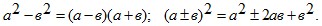 
      применение формул сокращенного умножения к разложению многочленов на множители. Квадратный трехчлен. Разложение квадратного трехчлена на множители;
      2) алгебраическая дробь. Основное свойство дроби. Сокращение алгебраических дробей. Сложение, вычитание, умножение и деление алгебраических дробей. Тождественные преобразования рациональных алгебраических выражений;
      3) степени и корни. Степень с натуральным показателем и ее свойства. Степень с целым показателем. Свойства квадратных корней. Преобразования выражений, содержащих квадратные корни. Корень n-ой степени и его свойства. Степень с рациональным показателем и ее свойства. Понятие о степени с иррациональным показателем;
      4) тригонометрия.Основные тригонометрические тождества: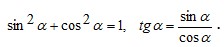 
      формулы приведения. Синус и косинус суммы и разности двух углов, синус и косинус двойного угла. Тождественные преобразования тригонометрических выражений;
      5) прогрессии. Понятие об арифметической и геометрической прогрессиях; примеры практических задач, связанных с прогрессиями.
      25. Раздел "Уравнения и неравенства" включает следующие подразделы:
      1) уравнения и их системы. Уравнение. Корни уравнения. Линейное уравнение с одним неизвестным. Квадратное уравнение; формулы корней. Решение рациональных уравнений. Система уравнений. Решение системы двух линейных уравнений с двумя неизвестными и его геометрическая интерпретация. Решение простейших систем, содержащих уравнение второй степени. Решение текстовых задач методом составления уравнений и систем;
      2) неравенства и их системы. Линейное неравенство с одним неизвестным. Система линейных неравенств с одним неизвестным. Решение неравенств второй степени с одним неизвестным. Решение рациональных неравенств; метод интервалов.
      26. Раздел "Элементарные функции" включает следующие подразделы:
      1) свойства функций. Функция. Область определения функции. Способы задания функции. График функции. Возрастание и убывание функции. Четные и нечетные функции. Приращение аргумента, приращение функции.
      Функции: 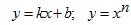  (n-натуральное число);

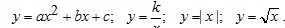  Их свойства.


      2) графики функций. Графики функций и их свойства. Простейшие преобразования графиков.
      27. Базовое содержание учебного предмета "Алгебра" для 8 класса:
      1) повторение курса математики 5-7 классов;
      2) выражения, тождества, уравнения. Тождественные преобразования выражений. Уравнение, корень уравнения. Линейное уравнение с одной переменной. Решение текстовых задач методом составления уравнений;
      3) функции. Функция, область определения функции. Способы задания функций. График функции. Функция y=kx+b, ее график. Функция y=kx, ее график;
      4) степень с натуральным показателем. Степень с натуральным показателем и ее свойства. Одночлен. Функции y=x2и y=x3, их графики. Измерение величин. Абсолютная и относительная погрешности приближенного значения;
      5) многочлены. Многочлен. Сложение, вычитание и умножение многочленов. Разложение многочленов на множители;
      6) формулы сокращенного умножения. Формулы: 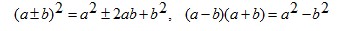 применение формул сокращенного умножения в преобразованиях выражений;


      7) системы линейных уравнений. Система уравнений. Решение систем двух линейных уравнений с двумя переменными и его геометрическая интерпретация. Решение текстовых задач методом составления систем уравнений;
      8) повторение курса алгебры 8 класса.
      28. Базовое содержание учебного предмета "Алгебра" для 9 класса:
      1) повторение курса алгебры 8 класса;
      2) рациональные дроби и их свойства. Рациональная дробь. Основное свойство дроби, сокращение дробей. Сложение, вычитание, умножение и деление дробей. Тождественные преобразования рациональных выражений. Функция 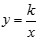  и ее график;


      3) квадратные корни. Понятие об иррациональных числах. Общие сведения о действительных числах. Квадратный корень. Понятие о нахождении приближенного значения квадратного корня. Свойства квадратных корней. Преобразование выражений, содержащих квадратные корни. Функция 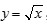  , ее свойства и график;


      4) квадратные уравнения. Квадратное уравнение. Формула корней квадратного уравнения. Решение рациональных уравнений. Решение задач, приводящих к квадратным уравнениям и простейшим рациональным уравнениям;
      5) неравенства. Числовые неравенства и их свойства. Почленное сложение и умножение числовых неравенств. Линейное неравенство с одной переменной. Система линейных неравенств с одной переменной;
      6) степень с целым показателем. Степень с целым показателем. Запись чисел в стандартном виде. Приближенные вычисления;
      7) повторение курса алгебра 9 класса.
      29. Базовое содержание учебного предмета "Алгебра" для 10 класса:
      1) повторение курса алгебры 9 класса;
      2) квадратичная функция. Функция. Возрастание и убывание функции. Квадратный трехчлен. Разложение квадратного трехчлена на множители. Функция 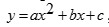  , ее свойства и график. Решение неравенств второй степени с одним неизвестным. Решение рациональных неравенств; метод интервалов;


      3) уравнения и системы уравнений. Решение простейших систем, содержащих уравнение второй степени. Решение текстовых задач методом составления систем;
      4) арифметическая и геометрическая прогрессии. Арифметическая и геометрическая прогрессии. Формулы n-го члена и суммы n первых членов прогрессии. Бесконечно убывающая геометрическая прогрессия;
      5) степень с рациональным показателем. Четность и нечетность функций. Функция 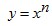  , ее свойства и график. Корень n-й степени и его свойства. Степень с рациональным показателем и ее свойства;


      6) тригонометрические выражения и их преобразования (12ч). Радианное измерение углов. Синус, косинус и тангенс произвольного угла. Основные тригонометрические тождества: 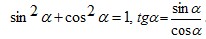 . Свойства синуса, косинуса, тангенса и котангенса. Соотношения между тригонометрическими функциями одного и того же угла. Применение основных тригонометрических формул к преобразованию выражений;


      7) повторение курса алгебры 8-10 классов. Глава 4. Система целей обучения
      30. Цели обучения в Программе представлены кодировкой. В коде первое число обозначает класс, второе и третье числа – раздел и подраздел, четвертое число показывает нумерацию учебной цели. Например, в кодировке 8.2.1.4 "8" – класс, "2.1." – подраздел, "4" – нумерация учебной цели.
      31. Ожидаемые результаты представлены в виде целей обучения:
      1) раздел 1 "Действительные числа":
      таблица 1
      2) раздел 2 "Тождественные преобразования выражений":
      таблица 2
      3) раздел 3 "Уравнения и неравенства":
      таблица 3
      4) раздел 4 "Элементарные функции":
      таблица 4
      32. Настоящая Программа реализуется на основе Долгосрочного плана к Типовой учебной программе по учебному предмету "Алгебра" для обучающихся с нарушением слуха (слабослышащие, позднооглохшие)  8-10 классов уровня основного среднего образования по обновленному содержанию согласно приложению к настоящей Программе. В долгосрочном плане обозначен объем учебных целей реализуемых в каждом разделе.
      33. Распределение часов на изучение раздела и тем предоставляется на усмотрение учителя. Долгосрочный план  по реализации Типовой учебной программы по учебному предмету "Алгебра" для обучающихся с нарушением слуха (слабослышащие и позднооглохшие) 8-10 классов уровня основного среднего образования по обновленному содержанию
      1) 8 класс:
      таблица 1
      2) 9 класс:
      таблица 2
      3) 10 класс:
      таблица 3 Типовая учебная программа  по учебному предмету "Геометрия" для обучающихся с нарушением слуха (слабослышащие и позднооглохшие) 8-10 классов уровня основного среднего образования по обновленному содержанию Глава 1. Общие положения
      1. Типовая учебная программа по учебному предмету "Геометрия" для обучающихся с нарушением слуха (слабослышащие, позднооглохшие)  8-10 классов уровня основного среднего образования по обновленному содержанию (далее – Программа) разработана в соответствии с подпунктом 6) статьи 5 Закона Республики Казахстан от 27 июля 2007 года  "Об образовании".
      2. Целью учебного предмета является систематическое изучение свойств геометрических фигур на плоскости, формирование пространственных представлений, развитие логического мышления и подготовка аппарата, необходимого для изучения смежных дисциплин, формирование функциональной грамотности обучающихся, в том числе в интеграции с другими предметами, формирование функциональной грамотности обучающихся, овладение способностью пользоваться геометрическими знаниями при решении соответствующих возрасту учебно-познавательных, учебно-практических и житейских задач.
      3. Основные задачи обучения геометрии слабослышащих и позднооглохших обучающихся:
      1) способствовать формированию и развитию геометрических знаний, умений и навыков.
      2) формировать знания и умения, как основы базовой подготовки: изображать геометрические фигуры, выделять известные фигуры на чертежах и моделях;
      3) решать типичные задачи на вычисление, простое доказательство и построение, опираясь на теоретические сведения;
      4) проводить доказательные рассуждения в ходе решения типовых задач; вычислять значения геометрических величин, применяя изученные свойства и формулы;
      5) выполнять основные построения циркулем и линейкой; решать несложные комбинированные задачи, сводящиеся к выполнению основных построений;
      6) применять аппарат алгебры и тригонометрии в ходе решения геометрических задач;
      7) развивать коммуникативные навыки, в том числе способность передавать информацию внятно и грамотно, использовать информацию из различных источников;
      8) развивать личностные качества, такие, как самостоятельность, ответственность, инициативность, настойчивость, терпение и толерантность, необходимые как для самостоятельной работы, так и для работы в команде;
      9) знакомить с историей развития геометрии как науки, возникновения геометрических терминов;
      10) развивать навыки использования информационно-коммуникационных технологий в процессе обучения геометрии;
      11) обеспечить понимание значимости геометрии для общей образованности.
      4. Коррекционные задачи:
      1) работа над речью – оречевление геометрических действий и терминов; развитие слухового восприятия; чтение с губ, при учете требований коррекции произношения и развития слухового восприятия обучающихся:
      2) обучение восприятию и воспроизведению устной речи, активизация устной коммуникации при широком использовании диалогов, навыков общения, закрепление сформированных произносительных навыков, развитие желания и умения общаться на основе устной речи, развитие слухо-зрительного и слухового восприятия речи;
      3) целенаправленное и систематическое побуждение обучающихся говорить, к воспроизведению звуковой и ритмико-интонационной структуры речи.  Глава 2. Педагогические подходы к организации учебного процесса
      5. Программа обеспечивает формирование личности слабослышащего и позднооглохшего обучающегося с учетом его особых образовательных потребностей путем развития индивидуальных способностей, познавательной мотивации и учебных способностей.
      6. Программа направлена на обеспечение:
      1) равных возможностей получения слабослышащими и позднооглохшими обучающимися качественного уровня основного среднего образования;
      2) преемственности основных образовательных программ начального и общего среднего образования слабослышащих и позднооглохших обучающихся;
      3) условий для эффективной реализации и освоения обучающимися адаптированной программы основного среднего образования, в том числе обеспечение условий для индивидуального развития всех обучающихся.
      7. В основу Программы положены деятельностный и дифференцированный подходы, осуществление которых предполагает:
      1) в специальной (коррекционной) школе для детей с нарушениями слуха классы формируют с учетом степени тугоухости и сопутствующим ей возрастным и диагностическим особенностям развития ребенка; 
      2) учетособенностей речевого развития; степень нарушения слуха; особенности познавательной деятельности обучающихся;
      3) содержание обучения предполагает усвоение минимальных базовых знаний и умений;
      4) разработку содержания и технологий основного среднего образования слабослышащих и позднооглохших обучающихся, определяющих пути и способы достижения ими социально желаемого уровня личностного и познавательного развития с учетом их особых образовательных потребностей;
      5) ориентацию на результаты образования как системообразующий компонент Программы, где развитие слабослышащего и позднооглохшего обучающегося составляет цель и основной результат образования;
      6) разнообразие организационных форм образовательного процесса и индивидуального развития каждого слабослышащего и позднооглохшего обучающегося, обеспечивающих рост творческого потенциала, познавательных мотивов, обогащение форм взаимодействия со сверстниками и взрослыми в познавательной деятельности.
      8. Несмотря на явно выраженную неоднородность группы обучающихся с нарушением слуха наряду с общеобразовательными имеют место особые образовательные потребности:
      1) специальное обучение начинается сразу же после выявления первичного нарушения развития ;введение в содержание обучения специальных разделов; использование специальных методов, приемов и средств обучения (в том числе и специализированных компьютерных технологий); индивидуализация обучения; обеспечение особой пространственной и временной организации образовательной среды; максимальное расширение социальных контактов с широким социумом;
      2)непрерывность коррекционно-развивающего процесса, реализуемого, как через содержание образовательных областей, внеурочной деятельности, так и в процессе индивидуальной работы;
      3) увеличение сроков освоения адаптированной образовательной программы; специальная работа по обучению словесной речи в условиях специально педагогически созданной слухо-речевой среды; активное использование в учебно-познавательном процессе речи как средства компенсации нарушенных функций, осуществление специальной работы по коррекции речевых нарушений;
      4) специальная работа по формированию и развитию возможностей восприятия звучащего мира – слухового восприятия неречевых звучаний и речи, слухо-зрительного восприятия устной речи, ее произносительной стороны, формированию умения использовать свои слуховые возможности в повседневной жизни, правильно пользоваться звукоусиливающей аппаратурой, следить за ее состоянием, оперативно обращаться за помощью в случае появления дискомфорта;
      5) специальная работа по формированию и коррекции произносительной стороны речи; освоения умения использовать устную речь по всему спектру коммуникативных ситуаций (задавать вопросы, договариваться, выражать свое мнение, обсуждать мысли и чувства), использовать тон голоса, ударение и естественные жесты, чтобы дополнить и уточнить смысл, умения вести групповой разговор;
      6) условия обучения, обеспечивающие обстановку эмоционального комфорта, упорядоченности и предсказуемости происходящего, установка педагога на поддержание в обучающемся с нарушением слуха уверенности в том, что в школе и классе его принимают, ему симпатизируют, придут на помощь в случае затруднений.
      9. Планирование обязательных результатов обучения включает в себя постоянный контроль за их достижением, оказание эффективной помощи отстающим; вместе с тем нельзя ограничивать обучение всех обучающихся минимальным уровнем обязательных требований; важно стремиться к более полному раскрытию математических способностей обучающихся. 
      10. При планировании и организации уроков следует иметь в виду, что теоретический материал включает осознование и усваивание в процессе решения геометрических задач, что они являются и целью, и средством обучения геометрического развития обучающихся. 
      11. Учебный процесс необходимо ориентировать на рациональное сочетание устных и письменных видов работы как при изучении теории, так и при решении геометрических задач; уделять внимание работе с учебником.
      12. В обеспечении эффективности учебного процесса важную роль играют закрепление и повторение изученного материала, систематическое использование опорных знаний в последующих разделах курса. 
      13. Сознательному использованию правил и формул, а не только механическому запоминанию, содействует правильный подбор задач, упражнений и вопросов, предлагаемых обучающимся; следует избегать громоздких и сложных задач, затрудняющих понимание текста.
      14. Во многих случаях заучивание формул следует заменить созданием привычки пользоваться справочником.
      15. Важнейшим условием эффективности организации учебного процесса является максимальное использование учебного оборудования и наглядных пособий. Модели технических средств обучения:
      1) набор цифр, букв и знаков с магнитным креплением;
      2) набор моделей для лабораторных работ по измерению площадей и объемов;
      3) комплект "Доли и дроби";
      4) набор шарнирных моделей;
      16. Инструменты, приспособления:
      1) доска магнитная с координатной сеткой;
      2) комплект инструментов классных: линейка классная, транспортир классный, угольник классный, циркуль классный;
      17. Набор трафаретов парабол.
      18. Пособия печатные:
      1) выдающиеся ученые математики - подборка портретов; 
      2) таблицы по математике – 5-7 классы (и раздаточный материал к ним);
      3) таблицы по алгебре – 8-10 классы (и раздаточный материал к ним);
      4) таблицы по геометрии – 8-10 классы (и раздаточный материал к ним);
      5) материалы раздаточные – 5-10 классы;
      6) тетрадь с печатной основой – 5-10 классы (Рабочая тетрадь – к учебнику);
      7) материалы для проведения самостоятельных работ по вариантам 5-10 классы.
      19. Комплекты математических терминов по классам (словарная работа)  5-10 классы.
      20. DVD диски по темам и классам 5-10 классов.
      21. Стенды и транспаранты по темам и классам 5-10кл.
      22. Технические средства: компьютер.
      23. Интерактивная доска. Глава 3. Организация содержания учебного предмета "Геометрия"
      24. Объем учебной нагрузки по учебному предмету "Геометрия" составляет:
      1) в 8 классе – 2 часа в неделю, 68 часов в учебном году;
      2) в 9 классе – 2 часа в неделю, 68 часов в учебном году;
      3) в 10 классе – 2 часа в неделю, 68 часов в учебном году.
      25. Содержание учебного предмета включает раздел: 
      1) раздел "Геометрия".
      26. Раздел "Геометрия" включает следующие подразделы:
      1) геометрические фигуры и их свойства;
      2) геометрические величины;
      3) элементы тригонометрии;
      4) координаты и векторы.
      27. Базовое содержание учебного предмета "Геометрия" для 8 класса:
      1) основные свойства простейших геометрических фигур; начальные понятия планиметрии. Геометрические фигуры. Длина отрезка и ее свойство. Величина угла и ее свойство. Треугольник. Равенство треугольников. Пересекающиеся и параллельные прямые. Понятие об аксиомах и теоремах;
      2) смежные и вертикальные углы. Смежные и вертикальные углы и их свойства;
      3) признаки равенства треугольников. Признаки равенства треугольников. Свойства равнобедренного треугольника. Понятие об обратных теоремах;
      4) сумма углов треугольника. Признаки параллельности прямых. Теоремы о параллельности и перпендикулярности прямых. Сумма углов треугольника. Внешние углы треугольника. Прямоугольный треугольник;
      5) геометрические построения. Окружность. Касательная к окружности и ее свойства. Свойство серединного перпендикуляра к отрезку; окружность, описанная около треугольника. Свойство биссектрисы угла; окружность, вписанная в треугольник. Основные задачи на построение с помощью циркуля и линейки: построение угла, равного данному; построение биссектрисы угла; деление отрезка пополам; построение перпендикулярной прямой. Геометрическое место точек;
      6) повторение. Решение задач.
      28. Базовое содержание учебного предмета "Геометрия" для 9 класса:
      1) повторение курса геометрии 8 класса;
      2) четырехугольники. Параллелограмм и его свойства. Признаки параллелограмма. Прямоугольник, ромб, квадрат и их свойства. Трапеция.
      3) теорема Пифагора. Синус, косинус и тангенс угла. Теорема Пифагора. Соотношения между сторонами и углами прямоугольного треугольника;
      4) декартовы координаты на плоскости. Прямоугольная система координат на плоскости. Формула расстояния между двумя точками плоскости с заданными координатами. Уравнение прямой и окружности. Синус, косинус и тангенс углов от 00 до 1800;
      5) движение. Движения: осевая и центральная симметрии, поворот. Примеры фигур, обладающих симметрией. Понятие о равенстве фигур;
      6) векторы. Вектор. Абсолютная величина и направление вектора. Сложение и вычитание векторов и его свойства. Умножение вектора на число и его свойства. Коллинеарные векторы. Скалярное произведение векторов и его свойства. Проекция вектора на ось. Разложение вектора по осям координат.
      29. Базовое содержание учебного предмета "Геометрия" для 10 класса:
      1) повторение курса геометрии 9 класса;
      2) подобие фигур. Преобразование подобия, его свойства. Подобие фигур. Признаки подобия треугольников. Углы, вписанные в окружность. Пропорциональность отрезков хорд и секущих окружности;
      3) решение треугольников. Теоремы синусов и косинусов. Решение треугольников;
      4) многоугольники. Правильные многоугольники. Длина окружности. Длина дуги. Число p. Формулы для радиусов вписанных и описанных окружностей правильных многоугольников. Построение правильных многоугольников. Подобие правильных выпуклых многоугольников;
      5) площади фигур. Понятие о площади, основные свойства площади. Площади прямоугольника, треугольника, параллелограмма, трапеции. Отношение площадей подобных фигур. Площадь круга и его частей. Формулы для радиуса вписанной и описанной окружностей треугольника;
      6) повторение курса геометрии 8-10 классов. Глава 4. Система целей обучения
      30. Цели обучения в Программе представлены кодировкой. В коде первое число обозначает класс, второе и третье числа – раздел и подраздел, четвертое число показывает нумерацию учебной цели. Например, в кодировке 8.1.1.4  "8" – класс, "1.1" – подраздел, "4" – нумерация учебной цели.
      31. Ожидаемые результаты в виде целей обучения:
      1) раздел 1 "Геометрия":
      таблица 1
      32. Настоящая Программа реализуется на основе Долгосрочного плана к Типовой учебной программе по учебному предмету "Геометрия" для обучающихся с нарушением слуха (слабослышащие, позднооглохшие)  8-10 классов уровня основного среднего образования по обновленному содержанию согласно приложению к настоящей Программе. В долгосрочном плане обозначен объем учебных целей реализуемых в каждом разделе.
      33. Распределение часов на изучение раздела и тем предоставляется на усмотрение учителя. Долгосрочный план  по реализации Типовой учебной программы по учебному предмету "Геометрия"  для обучающихся с нарушением слуха (слабослышащие, позднооглохшие) 8-10 классов  уровня основного среднего образования по обновленному содержанию
      1) 8 класс:
      таблица 1
      2) 9 класс:
      Таблица2
      3) 10 класс:
      таблица 3 Типовая учебная программа по учебному предмету "Информатика" для обучающихся с нарушением слуха (слабослышащие, позднооглохшие) 5-10 классов уровня основного среднего образования по обновленному содержанию Глава 1. Общие положения
      1. Типовая учебная программа по учебному предмету "Информатика" для обучающихся с нарушением слуха (слабослышащие, позднооглохшие)  5-10 классов уровня основного среднего образования по обновленному содержанию (далее – Программа) разработана в соответствии с подпунктом  6) статьи 5 Закона Республики Казахстан от 27 июля 2007 года  "Об образовании".
      2. Целью учебного предмета является обеспечение обучающихся базовыми знаниями, умениями и навыками работы с современными информационными технологиями для их эффективного использования.
      3. Основная задача программы:
      1) формирование представления об информации;
      2) привитие практических навыков по использованию средств электронной вычислительной техники;
      3) формирование операционного стиля мышления, планирование структуры действий, поиск информации, построение информационных моделей;
      4) привитие навыков пользования основными базовыми алгоритмическими конструкциями на языке программирования;
      5) ознакомление обучающихся с возможностями современной компьютерной техники, развитие глубины, критичности и гибкости мышления, способствование развитию творческих способностей;
      6) формирование представлений о сущности информации и информационных процессов;
      7) обучение пользовательским навыкам при работе на компьютере.
      8) воспитание информационной культуры обучающихся и бережного отношения к технике;
      9) способствование подготовке слабослышащих обучающихся к практической деятельности с использованием современных средств вычислительной техники и программного обеспечения;
      10) формирование произношения и развитие слухового восприятия, развитие познавательной сферы, наглядно-образного мышления, словесной памяти, словарного запаса;
      11) формирование личности, способной к самосовершенствованию и адаптации в слышащем мире. Глава 2. Педагогические подходы к организации учебного процесса
      4. Для детей с нарушением слуха классы формируют с учетом степени тугоухости и сопутствующим ей особенностям развития ребенка. В основу принципа дифференцированного обучения слабослышаших и позднеоглохших детей положены:
      1) особенности речевого развития;
      2) степень нарушения слуха;
      3) особенности познавательной деятельности.
      5. Для наиболее полного усвоения изучаемого материала важной задачей является формирование устной речи, поэтому необходимо применять не только наглядные средства (рисунки, карточки), но и письменную и устную речь.
      6. У обучающихся сложности с усидчивостью, устойчивым вниманием, следовательно Программа предусматривает индивидуальные задания, совместное проговаривание сложных для произношения и запоминания терминов, различные интересные дидактические игры.
      7. Для преодоления трудностей в запоминании понятий ведется отдельный терминологический словарь, конспект занятия, потому что закрепление нового материала – очень важный этап занятия. 
      8. На уроках информатики особое вниманиеуделяется развитию речи, мыслительнойдеятельности; орпеделяютсянаправления, в которых идет накопление речевого материала:слова – названия, слова - названия практических действий, слова – обозначения признаков предметов с учетом частого повторения упражнений, включающих элементы новизны.
      9. Методическая сила компьютера состоит в том, что ученика легче заинтересовать и обучать, когда он воспринимает согласованный поток звуковых и зрительных образов.
      10. Ресурсы персональных компьютеров позволяют создавать собственный дидактический материал, учитывая требования Программы, уровень развитияустнойречиобучающихся,их индивидуальные особенности и возможности. 
      11. Обучающимся сложно выучить и понять такие абстрактные понятия, как "информация", "алгоритм", "программа", поэтому обучение проходит в форме игры, на основе ситуаций, близких и понятных детям, рассматриваются основные понятия предмета, дается не название того или иного явления, а формируется понимание информационных процессов и свойств информации и умение пользоваться полученными знаниями в повседневной деятельности.
      12. Педагогические подходы к организации учебного процесса лежат через ряд принципов, помогающие правильно наладить процесс обучения: 
      1) простота и наглядность - учитывать недостаточную возможность восприятия обучающимися содержания по слуху, поэтому основные знания даются обучающимся на примере конкретных и общеизвестных жизненных ситуаций; 
      2) научность - обучающихсязнакомят с основами информатики как науки, роли информационных процессов: передача, хранение, преобразование информации;
      3) практическая направленность – полученные знания применяются на практике: простейшие навыки работы с клавиатурой можно использовать для написания и редактирования текстов, фундаментальные знания в области информатики помогут умению применять свою деятельность к примеру, в области составления своего распорядка дня;
      4) соответствие содержания возможностям обучающихся - сложно воспринимают речь и связанные с ней абстрактные понятия, поэтому учитывается соответствие задания возможностям обучающихся;
      5) коллективизм как форма обучения - занятия, проводятся коллективно в форме игры: повторение пройденного, изучение нового материала, обсуждение нового материала.
      13. Программа учитывает межпредметные связи курса "Информатика" на уроках, которыми достигается широкий охват информационной картины мира:
      1) предмет "Математика" - использование представлений о типах числовых данных при кодировании числовой, текстовой и графической информации; вычисление на компьютере с помощью калькулятора; построение графиков функций с помощью графического редактора и средствами электронных таблиц;
      2) предмет "Алгебра" -использование функций, формул, операций сравнения для автоматизации процессов; использование математических знаний при расчетах с помощью электронной таблицы; применение правил при вычислении различных расчетов в работе с стандартными функциями; использование систем координат при построении графиков в табличном процессоре использование элементов математической логики для выявления основных этапов при осуществлении операций в решение задач; использование информационного подхода при исследовании математических объектов; разработка алгоритмов с использованием системы координат для построения рисунков на языке программирования;
      3) предмет "Геометрия" - применение приемов работы с геометрическими фигурами для построения объектов векторной графики; применение формул планиметрии при программирования алгоритмов разной структуры; моделирование геометрических объектов; создание геометрических композиций;
      4) предмет "Физика" - опора на знания из области электричества при рассмотрении архитектуры компьютера, кодирования информации, систем счисления, элементов логики; ориентация на физический смысл звука, видео и графики; рассмотрение физических процессов при использовании информационных технологий и языков программирования для моделирования; рассмотрение физических задач при разработке алгоритмов; физические принципы работы устройств персонального компьютера;
      5) предмет "Казахский, русский и иностранные языки" - обогащение словарного запаса терминологией по информатике; использование правил орфографии и пунктуации при создании текстового материала; использование текстов, связанных с национальным фольклором, при работе с текстовым процессором; развитие речи в процессе защиты проекта, в процессе участия в дискуссии и при устном ответе; закрепление навыков владения английским языком при изучении операционных систем и языков программирования; понимание синтаксиса языков программирования, овладение компьютерной терминологией, свободный доступ к широкому спектру литературы; телекоммуникационные ресурсы как инструмент изучения иностранных языков;
      6) предмет "История" - возникновение и развитие устройств персонального компьютера и способов обработки информации;
      7) предмет "Черчением" создание графических объектов, в основе которых лежит сочетание симметрии и золотого сечения.
      14. Технические средства обучения: 
      1) персональный компьютер;
      2) учебно-методическая литература (учебники, рабочие тетради для слабослышащих детей, методические пособия, сборники задач и практикумы, сборники тестовых заданий для тематического и итогового контроля);
      3) периодические издания;
      4) комплект демонстрационных настенных наглядных пособий в обязательном порядке включать плакат "Организация рабочего места и техника безопасности". Комплекты демонстрационных наглядных пособий плакатов, таблиц, схем, отражающих основное содержание учебного предмета "Информатика", будут как в виде настенных графических изданий, так и в электронном виде (набора слайдов мультимедийной презентации), обучающие плакаты по предмету;
      5) справочная и методическая литература по информатике;
      6) настенный стенд со сменным материалом;
      7) интерактивная доска;
      8) проектор;
      9) крепление потолочное для проектора;
      10) стационарное звукоусиливающее оборудование. Глава 3. Организация содержания учебного предмета "Информатика"
      15. Объем учебной нагрузки по учебному предмету "Информатика" составляет:
      1) в 5 классе – 1час в неделю, 34 часа в учебном году;
      2) в 6 классе – 1час в неделю, 34 часа в учебном году;
      3) в 7 классе – 1час в неделю, 34 часа в учебном году;
      4) в 8 классе – 1час в неделю, 34 часа в учебном году;
      5) в 9 классе – 1час в неделю, 34 часа в учебном году;
      6) в 10 классе – 1час в неделю, 34 часа в учебном году.
      16. Содержание учебного предмета организовано по разделам обучения. Разделы разбиты на подразделы, которые отражают цели обучения по классам в виде ожидаемых результатов: навыка или умения, знания или понимания.
      17. Содержание учебного предмета включает следующие разделы:
      1) раздел "Компьютерные системы";
      2) раздел "Информационные процессы";
      3) раздел "Компьютерное мышление";
      4) раздел "Здоровье и безопасность".
      18. Раздел "Компьютерные системы" включает следующие подразделы:
      1) устройства компьютера;
      2) программное обеспечение;
      3) компьютерные сети.
      19. Раздел "Информационные процессы" включает следующие подразделы:
      1) представление и измерение информации;
      2) создание и преобразование информационных объектов.
      20. Раздел "Компьютерное мышление" включает следующие подразделы:
      1) моделирование;
      2) алгоритмы;
      3) программирование. 
      21. Раздел "Здоровье и безопасность" включает следующие подразделы:
      1) эргономика;
      2) информационная и онлайн безопасность.
      22. Базовое содержание учебного предмета "Информатика" для 5 класса:
      1) введение. Компьютер и безопасность. Техника безопасности и организация рабочего места: безопасность компьютера, гимнастика для глаз;
      2) информация и ее обработка: понятие об информации, обработка информации, единицы измерения информации;
      3) персональный компьютер. Знакомство с основными устройствами компьютера: системный блок, монитор, клавиатура, сканер, колонки, мышка;
      4) клавиатура компьютера: группы клавиш, буквенно-цифровая клавиатура, клавиши управления курсором, малая цифровая клавиатура;
      5) программирование. Стандартные программы компьютера Блокнот, Калькулятор (работа с текстом в блокноте, сохранение текста, программа для обработки числовой информации);
      6) алгоритмы: алгоритм; исполнитель, система команд исполнителя.
      23. Базовое содержание учебного предмета "Информатика" для 6 класса:
      1) правила техники безопасности при работе на компьютере (правила работы в компьютерном зале, аварийная ситуация на компьютере);
      2) история развития вычислительной техники (история развития компьютера, поколения ЭВМ;
      3) основные понятия информатики, виды информации:буквенно-цифровая информация, цифровая информация, текстовая, графическая информация, знаково-звуковая информация;
      4) основные объекты и управление операционной системой Windows (Виндоус): структура рабочего стола, индивидуальная настройка рабочего стола, панель задач, окна, файлы, папки, работа с объектами рабочего стола, считывание информации;
      5) работа на графическом редакторе: создание, сохранение рисунков, инструменты рисования, работа с фрагментами рисунка, трансформация рисунка;
      6) разработка компьютерных игр: этапы решения задач на компьютере; представление алгоритма в виде блок-схем; концепция компьютерной игры.
      24. Базовое содержание учебного предмета "Информатика" для 7 класса:
      1) правила техники безопасности при работе на компьютере;
      2) устройство компьютера. Устройство системного блока: материнская плата, процессор, оперативная память, жесткий диск, видеокарта, звуковая карта, сетевая карта;
      3) измерение информации и компьютерная память: единицы измерения информации; виды памяти компьютера (оперативное запоминающее устройство, постоянное запоминающее устройство); 
      4) обработка информаций в текстовом редакторе: структура редактора, назначение основных панелей инструментов, способы создания и работы с документами, элементарные способы вставки таблиц, рисунков, автофигур;
      5) моделирование и модель: модель, моделирование объектов, этапы моделирования, практикум по моделированию в Paint (Пейнт), анализ результатов;
      6) сеть и безопасность: назначение, классификация компьютерных сетей (по масштабу, по принадлежности); защита информации от вредоносных программ;
      7) создание компьютерной игры: разработкаи реализация сценария в игровой среде программирования; компоненты, выявление и исправление ошибок в Программе.
      25. Базовое содержание учебного предмета "Информатика" для 8 класса:
      1) алгоритмы: запись алгоритмов на языке программирования;
      2) здоровье и безопасность: влияние электрических устройств на здоровье человека, безопасность пользователя в сети, мошенничество, агрессия в интернете;
      3) работа с Microsoft Word (Майкрософт Ворд). Организация ссылок в текстовых документах: сноски, гиперссылки, оглавление, создание реферата;
      4) описывать назначение видов памяти компьютера (оперативные);
      5) программирование решений (один из: С/С++, Python (Пайзн), Delphi (Дельфи), Lazarus (Лазарас)): система программирования; язык программирования; типы данных; программирование линейных алгоритмов; программирование разветвляющихся алгоритмов, вложенных и составных условий;
      6) моделирование объектов и событий: 3D-редакторы; трехмерные модели объектов; трехмерные модели событий; создание и редактирование трехмерных объектов и событий.
      26. Базовое содержание учебного предмета "Информатика" для 9 класса:
      1) компьютерные сети: открыть сетевой ресурс, доступ к ресурсам, работа с сетевым принтером, электронная почта;
      2) эргономика и информационная безопасность;
      3) обработка информаций в электронных таблицах, табличный редактор Microsoft Excel (Майкрософт Екзель): ввод и редактирование данных, построение диаграмм, работа с информацией;
      4) системное программное обеспечение (операционная система, настройка, классификация ОС, поиск нужных файлов, компьютерные вирусы, сжатие, архивирование файлов);
      5) интегрированные среды разработки программ ( один из: С/С++, Python (Пайзн), Delphi (Дельфи), Lazarus (Лазарас)): классификация программного обеспечения по назначению; компоненты интегрированной среды разработки приложений; оператор выбора; трассировка алгоритма.
      27. Базовое содержание учебного предмета "Информатика" для 10 класса:
      1) компьютерные телекоммуникации: локальная сеть, глобальные сети, интернет и Всемирная паутина;
      2) работа с информацией: эргономика (оценка времени работы за компьютером);свойства информации; совместная работа с документами с использованием облачных технологий; этические и правовые нормы работы в сети;
      3) программное обеспечение. Классификация и общая характеристика программного обеспечения: программа, программист, системное программное обеспечение, прикладное программное обеспечение, системы программирования, понятие операционная система;
      4) презентации в Microsoft Power Point (Майкрософт Пауэр Пойнт): оформление слайда, вставка объектов, анимация, демонстрация презентаций;
      5) массивы данных (один из: С/С++, Python (Пайзн), Delphi (Дельфи), Lazarus (Лазарас)):одномерный массив; основныеалгоритмы обработки массивов: поиск, сортировка, перестановка, удаление и вставка элементов массива;
      6) настройка и установка периферийных устройств: установка периферийных устройств. Распознавание текстов и фотографий (сканирование текстов и изображений). Глава 4. Система целей обучения
      28. Цели обучения в программе представлены кодировкой. В коде первое число обозначает класс, второе и третье числа – раздел и подраздел программы, четвертое число показывает нумерацию учебной цели. Например, в кодировке 6.2.1.4 "6" - класс, "2.1" - раздел и подраздел, "4" нумерация учебной цели.
      29. Ожидаемые результаты представлены ввиде целей обучения:
      1) раздел "Компьютерные системы":
      таблица 1
      2) раздел 2 "Информационные процессы":
      таблица 2
      3) раздел 3 "Компьютерное мышление":
      таблица 3
      4) раздел 4 " Здоровье и безопасность":
      таблица 4
      30. Настоящая Программа реализуется на основе Долгосрочного плана к Типовой учебной программе по учебному предмету "Информатика" для обучающихся с нарушением слуха (слабослышащие, позднооглохшие)  5-10 классов уровня основного среднего образования по обновленному содержанию согласно приложению к настоящей Программе. В долгосрочном плане обозначен объем учебных целей реализуемых в каждом разделе.
      31. Распределение часов на изучение раздела и тем предоставляется на усмотрение учителя. Долгосрочный план по реализации Типовой учебной программы по учебному предмету "Информатика" для обучающихся с нарушением слуха (слабослышащие, позднооглохшие) 5-10 классов уровня основного среднего образования по обновленному содержанию
      1) 5 класс:
      таблица 1
      2) 6 класс:
      таблица 2
      3) 7 класс:
      таблица 3
      4) 8 класс:
      Таблица 4
      5) 9 класс:
      таблица 5
      6) 10 класс:
      таблица 6 Типовая учебная программа по учебному предмету "Адаптивная физическая культура" для обучающихся с нарушением слуха (слабослышащие, позднооглохшие) 5-10 классов уровня основного cреднего образования по обновленному содержанию Глава 1. Общие положения
      1. Типовая учебная программа по учебному предмету "Адаптивная физическая культура" для обучающихся с нарушением слуха (слабослышащие, позднооглохшие) 5-10 классов уровня основного среднего образования по обновленному содержанию (далее – Программа) разработана в соответствии с подпунктом 6) статьи 5 Закона Республики Казахстан от 27 июля 2007 года "Об образовании".
      2. Цель учебного предмета заключается в формировании двигательных навыков и умений, коррекции недостатков физического развития и моторной сферы, в развитии основных физических качеств и способностей, укреплении здоровья, расширении функциональных возможностей организма.
      3. Содержание Программы позволяет успешно решать следующие задачи:
      1) воспитывать волю, дисциплинированность, организованность и самостоятельность, чувство долга и ответственности, навыки культуры поведения, формировать у обучающихся понятия о приоритетности заботы человека о своем здоровье, физическом развитии, физической подготовленности; 
      2) готовить обучающихся к выполнению требований по физической подготовленности, легкоатлетическим и гимнастическим упражнениям, передвижению на лыжах и играм;
      3) научить основным видам двигательных действий и выполнению их в различных по сложности условиях, развивать необходимые для этого двигательные качества: ловкость, плавность, выносливость;
      4) развивать у учащихся навыки и привычку самостоятельно заниматься физическими упражнениями, воспитывать устойчивый интерес к физической культуре и содействовать внедрению ее в режим дня;
      5) содействовать формированию у учащихся правильной осанки, подтянутости, опрятности и кинестетического контроля;
      6) преодолевать нарушения в физическом развитии моторики и пространственной организации движений. развивать память на воспроизведение последовательности движений, двигательных операций и инструкций; развивать внимание к своим движениям и действиям других;
      7) развивать умения выполнять движения по словесной инструкции; самостоятельность в движениях, анализ по качеству их выполнения;
      8) повышать физиологическую активность органов и систем организма слабослышащих обучающихся, а также физическую и умственную работоспособность;
      9) укреплять и развивать сердечно-сосудистую и дыхательную системы, опорно-двигательный аппарат.
      10) формировать точную координацию движений при ходьбе; 
      11) развивать мелкую моторику кисти и пальцев рук, согласованности движений отдельных звеньев тела во времени и пространстве, переключаемости движений, дифференцировки и ритмичности движений. Глава 2. Педагогические подходы к организации учебного процесса
      4. С учетом возраста и характера нарушения слуха, данных медицинской документации, результатов педагогических наблюдений, тестовых испытаний делим обучающихся на группы:
      1) первая - специальная, куда входят обучающиеся с сочетанными нарушениями, соматически ослабленные, имеющие ряд ограничений по медицинским показаниям; 
      2) вторая – основная, слабослышащие и поздноглохшие.
      5. Следует систематически воздействовать на развитие таких двигательных качеств, как сила, быстрота, ловкость, выносливость, гибкость и вестибулярная устойчивость в пределах возможной физической нагрузки для слабослышащих обучающихся.
      6. Для развития выносливости используются упражнения в ходьбе, в чередовании с бегом, бег в медленном темпе, передвижение на лыжах, игры, в которых ярко выражена непрерывная двигательная деятельность. 
      7. В каждый раздел Программы включены игры, которые способствуют усвоению учебного материала, содействуют развитию двигательных и нравственных качеств, служат средством коррекции различных моторных нарушений.
      8. Занятия по адаптивной физической культуре со слабослышащими, позднооглохшими обучающимися сопровождаются речевыми инструкциями, при том словарная работа по запоминанию слов не ведется, так как используется словарь обиходный, часто встречающийся и отработанный на уроках. 
      9. В целях педагогического контроля за развитием обучающихся следует два раза в год (в сентябре-октябре и апреле-мае) проводить проверки по физической подготовленности; при этом используют экспресс-тесты: 
      1) бег на 30 м с высокого старта, прыжки в длину с места, метание на дальность набивного мяча (1 кг) двумя руками из-за головы из положения сидя ноги врозь, сила кисти;
      2) следующие виды упражнений: метание на дальность малого мяча, метание малого мяча в цель, прыжки на точность приземления, а в 7-8 классах, кроме того, прыжки в длину, в высоту с разбега и упражнения для определения равновесия и координации, требующие пространственной и временной точности движений.
      10. Особое внимание следует обращать на обучающихся, имеющих недостаточный уровень физического развития и физической подготовленности: индивидуальные задания и задания для самостоятельных занятий во внеурочное время, состоящие из физических упражнений, которые изучались на уроке.
      11. Учитель физической культуры тщательно дозирует нагрузку с учетом возраста, пола, физического развития, физической подготовленности и состояния здоровья, а также принимать меры, предупреждающие травматизм.
      12. В зимний период занятия на открытом воздухе необходимо проводить в безветренную погоду при температуре не ниже – 100С (для средней климатической зоны). В разных климатических зонах вопрос о возможности проведения занятий на открытом воздухе решается органами образования по согласованию с органами здравоохранения. В помещении, где проводятся занятия, температура воздуха не ниже +160 С.
      13. Занятия в осенний и весенний период проводятся на специально оборудованных спортивных площадках. 
      14. Занятия проводятся в специально оборудованном зале, где есть возможность использования звукоусиливающей аппаратуры и спортивный инвентарь.
      15. В процессе изучения предмета осуществляются межпредметные связи с учебными предметами образовательных областей инвариантного компонента и предметами коррекционного компонента, а также факультативными занятиями: "Язык и литература", "Математика и информатика", "Естествознание", "Человек и общество", "Технология и искусство", "Формирование произношения и развитие слухового восприятия", "Разговорно-обиходная речь", "Жестовая речь".
      16. Технические средства обучения:
      1) комплект для занятий по общей физической подготовке: стенки гимнастические пролет 0,8м, маты гимнастические, скамейки гимнастические, шесты для лазания l-5,5 м, канаты для лазания l-6 м, перекладины, мешочки с песком (200-250г.) , палка гимнастическая.
      17. Оборудование для контроля и оценки физических действий. Рулетки (25 и 10 м), свистки судейские, секундомеры, устройство для подъема флага.
      18. Комплект для занятий гимнастикой. Жерди гимнастических брусьев школьных: разновысокие, параллельные, корпусы коня гимнастического школьного, корпусы козла гимнастического школьного, корпусы бревна гимнастического школьного (универсальные), мостики гимнастические, обручи гимнастические диаметром 90-95см., скакалки гимнастические, гири весом 16 кг, гантели простые 0,2, 0,5, 1 килограмм
      19. Комплект для занятий легкой атлетикой. Беговые дорожки на 30, 60, 100, 200 (м), эстафетные палочки, комплект школьный для прыжков в длину, в высоту, флажки разные, секторы для метания мяча на дальность и в цель, мячи для метания 150 г.
      20. Комплект для занятий по лыжной подготовке. Лыжи с креплениями, ботинки лыжные, палки лыжные (5-10 классы).
      21. Комплект для занятий спортивными играми. Мячи футбольные, мячи волейбольные, мячи баскетбольные, мячи для игры в ручной мяч, мячи малые теннисные, мячи набивные весом (от 1 до 4 кг.), насосы с иглами для надувания мячей, сетка волейбольная, стойки волейбольные, щиты баскетбольные, канат для перетягивания, ворота для игры в ручной мяч (мини-футбол).
      22. Занятия по адаптивной физической культуре проводятся в специально оборудованном зале, где есть звукоусиливающая аппаратура.  Глава 3. Организация содержания учебного предмета  "Адаптивная физическая культура"
      23. Объем учебной нагрузки по учебному предмету "Адаптивная физическая культура" составляет:
      1) в 5 классе– 3 часа в неделю, 102 часа в учебном году;
      2) в 6 классе – 3 часа в неделю, 102 часа в учебном году;
      3) в 7 классе – 3 часа в неделю, 102 час в учебном году;
      4) в 8 классе – 3 часа в неделю, 102 часа в учебном году;
      5) в 9 классе – 3 часа в неделю, 102 часа в учебном году;
      6) в 10 классе – 3 часа в неделю, 102 часа в учебном году.
      24. Содержание Программы включает следующие разделы: 
      1) раздел "Знания о физической культуре";
      2) раздел "Гимнастика";
      3) раздел "Подвижные игры на развитие пространственной ориентировки";
      4) раздел "Легкая атлетика";
      5) раздел "Национальные и интеллектуальные игры";
      6) раздел "Лыжная подготовка";
      7) раздел "Спортивные игры".
      25. Раздел "Знания о физической культуре" включает следующие подразделы:
      1) правила поведения и техника безопасности на уроках адаптивной физической культуры;
      2) личная гигиена и режим дня. 
      26. Раздел "Гимнастика" включает следующие подразделы:
      1) упражнения на формирование осанки и профилактику плоскостопия;
      2) упражнения на развитие пространственной ориентировки и точности движений;
      3) дыхательные упражнения;
      4) лазанье и перелазанье;
      5) упражнения с предметами.
      27. Раздел "Подвижные игры на развитие пространственной ориентировки" включает следующие подразделы:
      1) игры на развитие равновесия и координации движений;
      2) игры на преодоление препятствий;
      3) игры на развитие ориентировки в пространстве.
      28. Раздел "Легкая атлетика" включает следующие подразделы:
      1) ходьба;
      2) бег;
      3) прыжки;
      4) метание.
      29. Раздел "Национальные и интеллектуальные игры" включает следующие подразделы:
      1) "Тогыз кумалак";
      2) "Асыки";
      3) шашки;
      4) шахматы.
      30. Раздел "Лыжная подготовка" включает следующие подразделы:
      1) упражнения на закрепление лыжных ходов;
      2) упражнения для развития быстроты и выносливости
      31. Раздел "Спортивные игры" включает следующие подразделы:
      1) волейбол;
      2) баскетбол;
      3) теннис;
      4) футбол.
      32. Базовое содержание учебного предмета "Адаптивная физическая культура" для 5 класса:
      1) знания о физической культуре. Исторические знания о древних Олимпийских играх. Правила закаливания;
      2) гимнастика. Построения и перестроения в шеренгу. Выполнение строевых команд. Основные положения и движения головы, рук, туловища, ног (без предметов и с предметами). Упражнения на коррекцию дыхания в различных исходных положениях. Дыхательная гимнастика во время ходьбы и бега. Упражнения на развитие общей и мелкой моторики с малыми и большими мячами, с гимнастическими палками. Упражнения на развитие координации движений. Упражнения, направленные на коррекцию и развитие точности движений, упражнения в лазании, перелезании, способствующие развитию силы и ловкости. Выполнение акробатических упражнений. Обучение технике гимнастических упражнений на снарядах. Упражнения для формирования осанки и профилактики плоскостопия;
      3) подвижные игры на развитие пространственной ориентировки. "Салки с ленточкой", "Гонка мячей по кругу", "Палка над головой";
      4) легкая атлетика. Обучение навыкам бега, прыжков и метания. Техника безопасности. Изучение техники бега на короткие дистанции. Изучение техники бега на средние и длинные дистанции. Изучение техники прыжков в длину с места и с разбега. Техника бросков и метаний различных снарядов в цель и на дальность. Командная работа в эстафетах. Упражнения на развитие пространственной ориентировки к точности движений;
      5) национальные и интеллектуальные игры. Изучение ряда стратегий и тактик в рамках национальной игры;
      6) лыжная подготовка. Предупреждение обморожения (беседа); построение в колонну по одному и в одну шеренгу с лыжами возле ноги; передвижение на лыжах широким скользящим шагом; передвижение на скорость на отрезках до 60 м; спуски со склонов длиной 10-15 м; поворот переступанием в движении на внутреннюю лыжу: подъем "лесенкой" по пологому склону передвижение на лыжах в медленном темпе 500-600 м; прохождение дистанции до 40-50 м на скорость; игры на лыжах: "Пятнашки простые", "Кто дальше"; 
      7) спортивные игры. Техника безопасности. Владение мячом в игровых ситуациях. Обучение навыкам ориентирования в игровом пространстве. Индивидуальные, командные действия в играх.
      33. Базовое содержание учебного предмета "Адаптивная физическая культура" для 6 класса:
      1) знания о физической культуре. Олимпийское движение в Казахстане. Профилактика травматизма на занятиях физической культуры;
      2) гимнастика. Построения и перестроения в шеренгу. Выполнение строевых команд. Основные положения и движения головы, рук, туловища, ног (без предметов и с предметами). Упражнения на коррекцию дыхания в различных исходных положениях. Дыхательная гимнастика во время ходьбы и бега. Упражнения на развитие общей и мелкой моторики с малыми и большими мячами, с гимнастическими палками. Упражнения на развитие координации движений. Упражнения, направленные на коррекцию и развитие точности движений, упражнения в лазании, перелезании, способствующие развитию силы и ловкости. Выполнение акробатических упражнений. Обучение технике гимнастических упражнений на снарядах. Упражнения для формирования осанки и профилактики плоскостопия;
      3) подвижные игры на развитие пространственной ориентировки. "Передача мяча". "Линейная эстафета с бегом", "Забеги номеров". "Попади в мяч", "Охотники и утки"; 
      4) легкая атлетика. Ходьба длинными шагами; ходьба с изменением длины шагов в соответствии с темпом (чем реже темп, тем длиннее шаг); обычная ходьба с выполнением команд: "Шире шаг!" или "Короче шаг!"; ходьба с изменением частоты шагов; ходьба по разметке в колонне по одному; бег наперегонки до 60 м; бег в медленном темпе до 2 мин; бег с изменяемой скоростью передвижения, с ускорением до 40 м. Прыжки в высоту с разбега способом "перешагивание"; прыжки в длину с разбега способом "согнув ноги". Метание малого мяча из-за спины через плечо; метание мяча по вертикальной цели, расположенной на высоте 3 м: с расстояния до 10 м (мальчики) и до 8 м (девочки); метание мяча по горизонтальной цели; метание мяча на дальность;
      5) национальные и интеллектуальные игры. Изучение ряда стратегий и тактик в рамках национальной игры: "Тогыз кумалак", "Асыки";
      6) лыжная подготовка. Передвижение на лыжах попеременный двухшажным ходом; передвижение на скорость на отрезках до 80м; спуск с пологих склонов с преодолением; простейших препятствии /например, "воротца" из лыжных палок/; поворот переступанием в движении на внешнюю лыжу; подъем "лесенкой" на короткие крутые склоны быстрыми скачками с одной ноги на другую; передвижение на лыжах - в медленной темпе 060-700 м; простейшие сочетания передвижения на лыжах определенным способом, спуска с подъема на пологом склоне, преодоления отрезка 50-60 м на скорость; игры на лыжах / "Самый меткий", "Эстафета на лыжах";
      7) спортивные игры. Техника безопасности. Развитие навыков техники игры. Использование тактических действий в спортивных играх. Развитие лидерских навыков работы в команде.
      34. Базовое содержание учебного предмета "Адаптивная физическая культура" для 7 класса:
      1) знания о физической культуре. Развитие спортивных игр в современном Казахстане, основные приемы самоконтроля, самостраховки при выполнении упражнений, питание и его значение для роста и развития, правила безопастности. Режим дня учащихся 7 классов;
      2) гимнастика. Строевые упражнения, перестроение в движении из колонны по одному в колонну по два, три, четыре, движение колонны по диагонали, противоходом, змейкой, встречными колоннами; комплексы упражнений для формирования правильной осанки, дыхательной гимнастики, регулирования массы тела и коррекции телосложения фигуры с учетом индивидуальных особенностей физического развития, упражнения общей физической подготовки. Акробатические упражнения;
      3) подвижные игры на развитие пространственной ориентировки. "Два кольца", "Экипажи";
      4) легкая атлетика. Ускоренная ходьба. Ходьба с выпадами, с круговыми движениями рук. Ходьба в сочетании с упражнениями в движении. Ходьба с акцентированием шага, хлопками в ладоши, с притопом на заданный счет. Высокий старт. Бег с ускорением. Прыжок в длину с места. Прыжок в длину с укороченного разбега способом "согнув ноги". Метание малого мяча на дальность с места из-за головы через плечо. Бег с преодолением горизонтальных (полоса шириной до 90 см) и вертикальных преград в шаге. Упражнения для развития скорости - силовых качеств, выносливости к умеренным нагрузкам, прыгучести и быстроты движений, игры "Прыжок за прыжком", "Снайперы" метание малых мячей на дальность и чередование бега с ходьбой (15 сек. бега и I мин. ходьбы);
      5) казахские национальные игры: игры и упражнения культурно-этнической направленности, элементы техники национальных видов спорта (выбор элементов техники, игр и упражнений регулируется учителем);
      6) лыжная подготовка. Попеременный двухшажный ход (основное внимание на согласованность движений). Преодоление выката при спусках по предварительно расставленным флажкам разного цвета. Подъем "лесенкой".Упражнения для развития быстроты и выносливости: передвижение на лыжах по слабо пересеченной местности на дистанции 700-800 м, повторное прохождение на скорость отрезков 60-70 м (2-3 раза) с отдыхом (спокойное катание) 2-3 мин; эстафеты с этапами 100-200 м; игры "Лыжники "на местах"; "Поменяй флажки"; эстафеты с подъемами и спусками на горках;
      7) спортивные игры. Техника безопасности. Техника выполнения обработки мяча в игровых ситуациях. Развитие навыков ориентирования в пространстве и передаче мяча. 
      35. Базовое содержание учебного предмета "Адаптивная физическая культура" для 8 класса:
      1) знания о физической культуре. Развитие зимних видов спорта в Казахстане, правила самостоятельного выполнения скоростно-силовых упражнений, страховка партнера во время выполнения упражнений; правила безопасности, первая помощь при травмах;
      2) гимнастика. Строевые приемы на месте и в движении. Соединение акробатических упражнений: прыжки и балансирование. Комбинации на гимнастических снарядах. Комплекс произвольных упражнений ритмической гимнастики Построения и перестроения. Упражнения на развитие пространственной ориентировки и точности движений. Развитие силы и мышечной выносливости в бросках и метаниях. Бег по прямой с различной скоростью. Упражнения для развития скоростно-силовых качеств, выносливости к умеренным нагрузкам;
      3) навыки решения проблем посредством игр. Реализация приемов в игровых ситуациях. Функция игры. Организация соревновательной игровой деятельности. Подвижные игры на развитие пространственной ориентировки. "По кочкам", "Кто самый ловкий";
      4) легкая атлетика Бег по прямой с различной скоростью. Высокий старт группой (по 5-6 человек). Прыжок в высоту с произвольного разбега способом "перешагивание". Прыжок в длину с произвольного разбега способом "согнув ноги". Прыжок в длину с места. Метание малого мяча на дальность с шага вперед из-за головы через плечо. Полоса препятствий: бег на 30 м, ходьба по бревну, преодоление прыжком "палисадника" высотой 40 см, бег 10 м. Упражнения для развития скоростно-силовых качеств, выносливости к умеренным нагрузкам, прыгучести и быстроты движений (применяются игры "перебежка с выручкой", "встречная эстафета с бегом" Низкий старт и стартовый разбег. Развитие навыков бега на средние дистанции. Деятельность, направленная на развитие прыгучести.
      5) игры с акцентом на казахские народные традиции. Подвижные игры. Казахские народные игры и упражнения культурно-этнической направленности, игра "Тогыз кумалак", "Асыки";
      6) лыжная подготовка. Одновременный двухшажный ход. Попеременный двухшажный ход (с одноопорным скольжением). Спуск по ровному склону и поворот переступанием в конце спуска. Подъем "елочкой". Упражнения для развития быстроты и выносливости: передвижение на лыжах по слабопересеченной местности на дистанции 800-900 м; повторное прохождение на скорость отрезков 60-70 м (3-4 раза), эстафеты с этапами - 150-250 м; игры "День и ночь", "Салки маршем"; эстафеты с подъемами и спусками на горках;
      7) спортивные игры. Основные навыки в командных играх. Техника игры. Тактика игры. Творческая активность в играх. 
      36. Базовое содержание учебного предмета "Адаптивная физическая культура" для 9 класса:
      1) знания о физической культуре Физическая культура и спорт - средство всестороннего развития личности. Влияние занятий физическими упражнениями на телосложение. Самостоятельные занятия учащихся и гигиена выполнения упражнений во внеурочное время;
      2) гимнастика Строевые упражнения в группах. Разработка комбинаций акробатических элементов. Составление последовательности упражнений на гимнастических снарядах. Упражнения для развитая силы, силовой и статической выносливости основных групп мышц, подвижности в суставах и тренировки органов равновесия (используются общеразвивающие упражнения без предметов.
      3) подвижные игры на развитие пространственной ориентировки. ("Сильные и ловкие", эстафета с элементами равновесия);
      4) легкая атлетика Финиширование. Преодоление прыжками горизонтальных (ров, канава или яма шириной до 100 см) и вертикальных ("палисадник", барьер или планка на высоте 50-60 см) препятствий. Метание малого мяча с 3 шагов разбега из-за головы через плечо. Метание малого мяча в вертикальную и горизонтальную цели. Бег на 30 м, бег по бревну, преодоление прыжком "палисадника" высотой 50см, метание малого мяча из положения стоя на колене в ров с расстояния 8-10 м, бег 15 м. Упражнения для развития быстроты движений, выносливости, прыгучести и скоростно-силовых качеств; 
      5) казахские национальные игры: игры и упражнения культурно-этнической направленности, игра "Тогыз кумалак"; 
      6) лыжная подготовка. Одновременный двухшажный ход. Попеременный двухшажный ход. Подъем "елочкой". Торможение упором двумя лыжами ("плугом"). Спуск, в средней стойке. Упражнения для развития быстроты и выносливости к циклической работе умеренной интенсивности: повторное прохождение на скорость отрезков до 70-80м (2-3 раза), передвижение по слабопересеченной, местности с равномерной и переменной интенсивностью на 900-1000 м, эстафеты с этапами до 300-400 м, игры;
      7) спортивные игры. Совершенствование навыков решения проблем в спортивных играх. Разработка игровых комбинаций. Разработка альтернативной игры.
      37. Базовое содержание учебного предмета "Адаптивная физическая культура" для 10 класса:
      1) знания о физической культуре. Режим питания и питьевой режим. Двигательный режим учащихся. Правила самоконтроля;
      2) гимнастика. Построения и перестроения в шеренгу. Выполнение строевых команд. Основные положения и движения головы, рук, туловища, ног (без предметов и с предметами). Упражнения на коррекцию дыхания в различных исходных положениях. Дыхательная гимнастика во время ходьбы и бега. Упражнения на развитие общей и мелкой моторики с малыми и большими мячами, с гимнастическими палками. Упражнения на развитие координации движений. Упражнения, направленные на коррекцию и развитие точности движений, упражнения в лазании, перелезании, способствующие развитию силы и ловкости. Упражнения, направленные на коррекцию психической деятельности (страх, боязнь высоты, неадекватность поведения в сложных двигательных ситуациях) средствами адаптивной физической культуры;
      3) подвижные игры на развитие пространственной ориентировки. "Обойди соперника", "Борьба за выгодное положение";
      4) легкая атлетика. Совершенствование техники бега, прыжков и метания. Техника безопасности. Совершенствование спринтерского бега. Улучшение навыков беговой выносливости. Правила подбора и размеры индивидуального разбега в прыжках и метаниях;
      5) казахские народные игры. Игра "Тогыз кумалак";
      6) лыжная подготовка. Одновременный бесшажный и одношажный ход и его применение на пресеченной местности. Поворот на месте махом. Спуск в высокой стойке. Переход от одновременных ходов  к попеременным. Упражнения для развития быстроты и выносливости: повторное прохождение на скорость отрезков до 80-90 м (3-4 раза); передвижение по среднепересеченной местности с равномерной и переменной интенсивностью на 1400-1500 м; эстафеты; игры;
      7) спортивные игры. Техника владения мячом в игровых ситуациях. Совершенствование навыков ориентирования в игровом пространстве. Индивидуальные, групповые, командные тактические действия.  Глава 4. Система целей обучения
      38. Цели обучения в Программе представлены кодировкой. В коде первое число обозначает класс, второе и третье числа – раздел и подраздел, четвертое число показывает нумерацию учебной цели. Например, в кодировке 6.2.1.4 "6" – класс, "2.1" – раздел и подраздел, "4" – нумерация учебной цели.
      39. Система целей обучения:
      1) раздел "Знания о физической культуре. Системы знаний о здоровом образе жизни":
      таблица 1
      2) раздел "Гимнастика":
      таблица 2
      3) раздел "Подвижные игры на развитие пространственной ориентировки":
      таблица 3
      4) раздел "Легкая атлетика":
      таблица 4
      5) раздел "Национальные и интеллектуальные игры":
      таблица 5
      6) раздел "Лыжная подготовка":
      таблица 6
      7) раздел "Спортивные игры":
      таблица 7
      40. Настоящая Программа реализуется на основе Долгосрочного плана к Типовой учебной программе по учебному предмету "Адаптивная физическая культура" для обучающихся с нарушением слуха (слабослышащие, позднооглохшие) 5-10 классов уровня основного среднего образования по обновленному содержанию согласно приложению к настоящей Программе. В долгосрочном плане обозначен объем учебных целей реализуемых в каждом разделе.
      41. Распределение часов на изучение раздела и тем предоставляется на усмотрение учителя. Долгосрочный план по реализации Типовой учебной программы по учебному предмету "Адаптивная физическая культура" для обучающихся с нарушениями слуха (слабослышащие, позднооглохшие) 5-10 классов уровня основного среднего образования по обновленному содержанию
      1) 5 класс:
      таблица 1
      2) 6 класс
      таблица 2
      3) 7 класс:
      таблица 3
      4) 8 класс:
      таблица 4
      5) 9 класс:
      таблица 5
      6) 10 класс:
      таблица 6 Типовая учебная программа  по предмету "Формирование произношения и развитие слухового восприятия" для обучающихся с нарушением слуха (слабослышащие, поднооглохшие) 5-10 классов уровня основного среднего образования по обновленному содержанию Глава 1. Общие положения
      1. Типовая учебная программа по учебному предмету "Формирование произношения и развитие слухового восприятия" для обучающихся с нарушением слуха (слабослышащие, позднооглохшие) 5-10 классов уровня основного среднего образования по обновленному содержанию  (далее – Программа) разработана в соответствии с подпунктом 6) статьи  5 Закона Республики Казахстан от 27 июля 2007 года "Об образовании".
      2. Цель изучения предмета – совершенствование внятной, членораздельной речи, приближающейся к естественному звучанию для осуществления устной коммуникации с окружающими; активное использование сформированных ранее навыков слухового восприятия речи.
      3. Задачи изучения предмета:
      1) развитие слухозрительного и слухового восприятия устной речи со звукоусиливающей аппаратурой и без нее;
      2) развитие умения воспринимать на слух незнакомых текстов, определять их основное содержание или мысль;
      3) развитие потребности применять приобретенный слуховой опыт в восприятии речи окружающих в различных ситуациях и условиях, приближенных к естественным, в процессе словесной коммуникации в учебной и внеурочной деятельности;
      4) формирование внятной, членораздельной речи, приближающейся по звучанию к естественной, умений осуществлять самоконтроль произношения, использовать в речевом общении невербальные средства коммуникации;
      5) развитие навыков дифференциации смешиваемых звуков, закрепление навыков правильного воспроизведения ритмико-интонационной стороны устной речи;
      6) работа над выразительностью речи;
      7) включение слухового восприятия в учебно-воспитательный процесс школы, повышение коммуникативной функции речи в комплексном слухо-зрительном восприятии и продуцировании речи;
      8) включение материала по развитию слухового восприятия и формированию произношения в свободную речевую и слуховую деятельность;
      9) расширение представлений о мире окружающих звуков, выработка ориентировки в звуковой среде. Глава 2. Педагогические подходы к организации учебного процесса
      4. Обучение слабослышащих обучающихся основывается на следующих дидактических принципах:
      1) принцип гуманизации образования, который означает переход к личностно ориентированной концепции образования;
      2) принцип адаптивности образования к уровню и особенностям развития слабослышащего обучающегося, в соответствии с которым школа ориентируется на удовлетворение различных образовательных потребностей, применяет разнообразные средства и методы для различных категорий детей с нарушениями слуха, в том числе с задержкой психического развития нарушениями зрения;
      3) принцип дифференциации и индивидуализации обучения позволяет слабослышащему обучающемуся вместе с родителями выбрать путь обучения, который для него более приемлем;
      4) принцип наглядности и словесных средств обучения направлен на организацию наблюдений в целях накопления, систематизации и обобщения чувственных образов как основы формирования новых понятий, выводов, правил в учебно-воспитательном процессе, что правомерно для первоначального этапа обучения слабослышащих;
      5) принцип интенсификации развития слухового восприятия в единстве с развитием произносительной стороны устной речи состоит в том, чтобы развить у слабослышащего обучающегося способность достаточно свободно понимать обращенную к нему речь собеседника и говорить разборчиво, понятно для окружающих;
      6) принцип активизации речевого общения обусловлен необходимостью реализации психолого-педагогических подходов к организации совместной деятельности слабослышащих обучающихся и предполагает моделирование ситуаций, вызывающих потребность в общении на основе словесной речи. Специальное обучение формированию различных способов общения осуществляется с учетом форм социального поведения во всей учебно-воспитательной работе;
      7) принцип деятельностного подхода отражает основную направленность современной системы обучения слабослышащих обучающихся, в которой деятельность рассматривается как процесс формирования знаний, умений и навыков и как условие, обеспечивающее коррекционно-развивающую направленность формирования личности слабослышащего школьника;
      8) принцип развивающей направленности образовательного процесса, ориентирующий его на развитие личности обучающегося и расширение его "зоны ближайшего развития" с учетом особых образовательных потребностей;
      9) онтогенетический принцип овладения знаниями, умениями и навыками, необходимыми для активной и полноценной жизни в среде слышащих;
      10) принцип переноса знаний и умений и навыков и отношений, сформированных в условиях учебной ситуации в деятельность в жизненной ситуации, обеспечивает готовность обучающегося к самостоятельной ориентировке и активной деятельности в реальном мире, в действительной жизни.
      5. Развитие слухового восприятия проводится в соответствии с методическими принципами:
      1) принцип поэтапного формирования умений по различению речи и элементов речи. Обеспечивающий последовательный перевод от грубых слуховых дифференцировок к более тонким и точным;
      2) принцип развивающих упражнений, используемых в развитии слухового восприятия, связан с развитием мышления, речи, сенсорной и моторной сфер, памяти, внимания, выработки самостоятельности в приобретении знаний и направленности к саморазвитию и творчеству;
      3) принцип интеграции речевого материала предполагает организацию межпредметных связей между учебными предметами, темами, разделами учебной программы;
      4) принцип использования речи как средства развития речевого слуха направлен оживление имеющихся слуховых образов в речевых центрах коры головного мозга, на формирование новых слуховых представлений, тесно связанных с кинестетическими образами, возникающими на основе внутренней речи и ее связи с последующим продуцированием;
      5) принцип связи развития слухового восприятия с произношением объясняется тем, что обучающиеся лучше различают на слух предъявляемый материал при активном участии речедвигательного анализатора. Четкое проговаривание, повторение речевого материала способствуют успешной выработке слухо-произносительных обобщений;
      6) принцип коррекции произношения обусловлен тем, что фонетически правильная, внятная и выразительная речь оказывает положительное влияние на распознавание на слух звуков речи, слов и речи;
      7) принцип выработки слухового самоконтроля является важнейшим условием безошибочного воспроизведения звуков речи. Сочетание слухового и кинестетического самоконтроля способствует внятности и членораздельности речи слабослышащих обучающихся и развитию слухового восприятия речи.
      6. Формирование произношения проводится в соответствии с методическими принципами:
      1) принцип сознательности и активности при овладении произносительными навыками;
      2) фонетический принцип подбора материала;
      3) принцип противопоставления близких артикуляций;
      4) принцип речевого общения;
      5) принцип использования всех сохранных анализаторов;
      6) принцип систематичности и прочности полученных знаний и навыков;
      7) принцип учета индивидуальных особенностей обучающихся;
      8) связь обучения с жизнью и деятельностью ребенка.
      7. В Программе сочетаются традиционные функции учебно-нормативного документа с описаниями инновационных педагогических подходовк организации образовательного процесса в современной школе. Подходы к обучению являются основными ориентирами в построении принципиально новой структуры учебной программы по предмету. 
      8. Ценностно-ориентированный, деятельностный, личностно-ориентированный, коммуникативный подходы, как классические основы образования, использованы для усиления приоритетности системы целей обучения и результатов образовательного процесса, что нашло отражение в новой структуре Программы. 
      9. В Программе сформулированы ожидаемые результаты, представленные в виде системы целей обучения, которые служат основой для определения содержания учебного предмета. В содержательном аспекте учебные программы раскрывают вклад конкретного учебного предмета в воспитание слабослышащего обучающегося как субъекта своего учения и субъекта межличностного общения. 
      10. Слабослышащие обучающиеся обучаются:
      1) понимать тексты социально-бытовой, социально-культурной и учебно-профессиональной сфер общения;
      2) распознавать открыто и скрыто выраженные формы речевого поведения, оценки;
      3) осуществлять устное речевое общение в различных жизненных ситуациях; выступать инициатором и поддерживать диалог, используя разнообразные языковые средства для реализации различных целей и тактик речевого общения;
      4) строить монолог, синтезируя информацию проблемного характера;
      5) отстаивать и аргументировать собственное мнение; оценивать отношение говорящего к предмету речи, выражая собственное мнение;
      6) прогнозировать содержание текста по его заголовку/началу/финалу;
      7) соблюдать грамматические, стилистические нормы при оформлении собственных высказываний.
      11. Изучение предмета "Формирование произношения и развития слухового восприятия" способствует развитию выразительной и внятной устной речи, пониманию речи окружающих, расширению представлений об окружающей действительности и, в полноценному вхождению в социум.
      12. В результате овладения Программой научатся: 
      1) свободно воспринимать на слух с помощью индивидуальных слуховых аппаратов/кохлеарных имплантов и без них любой речевой материал, связанный с учебной деятельностью и внеурочной деятельностью, сферами интересов слабослышащих обучающихся, общественной жизнью;
      2) говорить внятно, достаточно естественно и выразительно, голосом нормальной высоты, силы и тембра;
      3) произносить слова слитно, с ударением, используя умения воспроизведения звукового состава;
      4) произносить фразы слитно, деля их на синтагмы, выделяя логическое и синтагматическое ударение, по возможности соблюдая мелодический контур фраз;
      5) в самостоятельной речи и при воспроизведении отработанного речевого материала соблюдать нормальный темп;
      6) знать и соблюдать орфоэпические правила;
      7) передавать различные эмоциональные оттенки высказывания;
      8) адекватно использовать неречевые средства коммуникации (выразительную мимику, позу, пластику), сопровождающие речь;
      9) осуществлять самоконтроль за различными сторонами произношения.
      13. Овладение правильным произношением и эффективным слуховым восприятием основывается на следующих направлениях работы, которые осуществляются в рамках образовательной программы на уроках: "Английский язык", "Русский язык", "Русская литература", "Казахский язык и литература", "Коррекционная ритмика":
      1) развитие различных видов восприятия, внимания, памяти, мышления;
      2) развитие артикуляционной моторики;
      3) развитие восприятия, дифференциации и навыков употребления слабослышащими обучающимися грамматических форм слова и словообразовательных моделей, различных типов синтаксических конструкций;
      4) коррекция нарушений фонетической стороны речи, развитие фонематических процессов;
      5) развитие слухо-зрительного и слухового восприятия неречевых и речевых звучаний;
      6) формирование коммуникативной мотивации слабослышащих обучающихся.
      14. Ведение всех видов занятий подразумевает соответствующие формы их организации: инструктирование, помощь, контроль, подведение итогов, оценку, использование речи в коммуникативных целях (поручения, вопросы/ответы, отчеты, выражение своего отношения). 
      15. Для формирования произношения и развития слухового восприятия проводятся индивидуальные и фронтальные занятия.
      16. Для организации учебно-воспитательного процесса кабинеты комплектуются соответствующим школьным оборудованием с учетом санитарно-гигиенических норм.
      17. Слуховые кабинеты для проведения индивидуальных занятий оснащены звукоусиливающей аппаратурой индивидуального пользования, с дополнительной комплектацией вибротактильными устройствами, визуальными приборами и специальными компьютерными программами для работы над произношением, развития слухового восприятия, зеркалом.
      18. Результаты выполнения контрольно-диагностических заданий фиксируются в картах достижений обучающихся и являются основой для реализации индивидуального подхода к обучающимся (фонетический дневник, индивидуальная коррекционно-развивающая программа, тетрадь обследования). 
      19. Бальная отметка достижений обучающихся не используется, потому что предмет "Формирование произношения и развитие слухового восприятия" входит в коррекционный компонент Типового учебного плана и решает коррекционно-развивающие задачи.
      20. Оценка достижений носит описательный характер. Глава 3. Организация содержания предмета "Формирование произношения и развитие слухового восприятия"
      21. Объем учебной нагрузки составляет:
      1) в 5 классе – 16 часов в неделю, 544 часа в учебном году;
      2) в 6 классе – 16 часов в неделю, 544 часа в учебном году;
      3) в 7 классе – 4 часа в неделю, 136 часов в учебном году;
      4) в 8 классе – 4 часа в неделю, 136 часов в учебном году;
      5) в 9 классе – 2 часа в неделю, 68 часов в учебном году;
      6) в 10 классе – 2 часа в неделю, 68 часов в учебном году.
      22. Содержание предмета "Формирование произношения и развитие слухового восприятия" включает следующие разделы: 
      1) раздел "Формирование произношения";
      2) раздел "Развитие слухового восприятия".
      23 Раздел "Формирование произношения" включает следующие подразделы: 
      1) звукопроизношение; 
      2) речевое дыхание и голос; 
      3) слово и фраза.
      24. Раздел "Развитие слухового восприятия" включает следующие подразделы: 
      1) слуховое восприятие речевых звучаний; 
      2) слуховое восприятие неречевых звучаний.
      25. Содержание учебного предмета:
      1) разделы обучения разбиты на подразделы, которые содержат структурные компоненты предмета; 
      2) каждый подраздел содержит планируемые результаты по теме. Распределение содержания Программы позволит учителю планировать свою работу и оценивать достижения обучающихся согласно разработанным критериям. Глава 4. Система целей обучения
      26. В Программе для удобства использования целей обучения и проведения мониторинга введена кодировка. В коде первое число обозначает класс, второе число – раздел, третье число – подраздел, четвертое число показывает нумерацию цели обучения. Например, в кодировке 5.2.1.1 "5" - класс, "2.1" - подраздел, "1" - нумерация учебной цели.
      27. Ожидаемые результаты по целям обучения:
      1) раздел "Формирование произношения":
      таблица 1
      2) раздел "Развитие слухового восприятия":
      таблица 2
      28. Настоящая Программа реализуется на основе Долгосрочного плана к Типовой учебной программе по учебному предмету "Формирование произношения и развитие слухового восприятия" для обучающихся с нарушением слуха (слабослышащие, позднооглохшие) 5-10 классов уровня основного среднего образования по обновленному содержанию согласно приложению к настоящей Программе. В долгосрочном плане обозначен объем учебных целей реализуемых в каждом разделе.
      29. Распределение часов на изучение раздела и тем предоставляется на усмотрение учителя.  Долгосрочный план по реализации типовой учебной программы  по предмету "Формирование произношения и развитие слухового восприятия" для обучающихся с нарушением слуха (слабослышащие, позднооглохшие) 5-10 классов уровня основного среднего образования   по обновленному содержанию
      1) 5 класс:
      таблица 1
      2) 6 класс:
      таблица 2
      3) 7 класс:
      таблица 3
      4) 8 класс:
      таблица 4
      5) 9 класс:
      таблица 5
      6) 10 класс:
      таблица 6 Типовая учебная программа по предмету "Коррекционная ритмика" для обучающихся с нарушением слуха (слабослышащие, поднооглохшие) 5-7 классов уровня основного среднего образования  по обновленному содержанию Глава 1.Общие положения
      1. Типовая учебная программа по учебному предмету "Коррекционная ритмика" для обучающихся с нарушением слуха (слабослышащие, позднооглохшие) 5-7 классов уровня основного среднего образования по обновленному содержанию (далее – Программа) разработана в соответствии с подпунктом 6) статьи 5 Закона Республики Казахстан от 27 июля 2007 года  "Об образовании".
      2. Цель изучения предмета – формирование разносторонне развитой личности, эстетическое и нравственное воспитание обучающихся, их социальная адаптация.
      3. Задачи изучения предмета:
      1) научить слабослышащих обучающихся воспринимать музыку, понимать ее характер и основные средства музыкальной выразительности; темп, окраску звучания, динамику, ритмические особенности;
      2) научить выполнять различные общеразвивающие и танцевальные движения под музыку, упражнения с предметами, выполнять команды. Смена движения должна происходить со сменой музыки и соответствовать музыкальному образу;
      3) научить исполнять различные по характеру и содержанию песни, изменяя силу и высоту голоса, владеть навыками певческого дыхания, протяжностью звука, инсценировать песни, петь хором;
      4) обеспечить овладение понятиями по элементарной теории музыкальной грамоты, знать и различать жанры музыки. Различать на слух музыкальные инструменты;
      5) формировать внятную выразительную речь и ее интонационную структуру, речевое дыхание;
      6) мобилизовать подражательные способности обучающихся и максимально использовать с помощью звукоусиливающей аппаратуры возможности остаточного слуха для коррекции речи;
      7) развивать слуховое восприятие обучающихся с нарушенным слухом;
      8) работать над развитием механизмов координации и равновесия, развивать и корректировать весь двигательный аппарат слабослышащего обучающегося.
      Глава 2. Педагогические подходы к организации учебного процесса
      4. В Программе гармонично сочетаются традиционные функции учебно-нормативного документа с описаниями инновационных педагогических подходов к организации образовательного процесса в современной школе. Подходы к обучению являются основными ориентирами в построении принципиально новой структуры Программы по предмету. 
      5. Ценностно-ориентированный, деятельностный, личностно-ориентированный, коммуникативный подходы, как классические основы образования, использованы для усиления приоритетности системы целей обучения и результатов образовательного процесса, что нашло отражение в новой структуре Программы. 
      6. В Программе сформулированы ожидаемые результаты, представленные в виде системы целей обучения, которые служат основой для определения содержания учебного предмета. В содержательном аспекте Программы раскрывают вклад конкретного учебного предмета в воспитание обучающегося, как субъекта своего учения и субъекта межличностного общения.
      7. Ценностно-ориентированный подход: 
      1) ценностно-ориентированный подход в обучении - это способ организации и выполнения учебной деятельности, получения и использования ее результатов с позиций определенных ценностей. Ценностные ориентации – это способность (качество) личности выбирать в качестве ориентира в своей деятельности определенные ценности (способность ориентироваться в ценностях), а также способность осознавать и воспринимать их как собственные социально значимые ценности. Реализация ценностей состоит в следовании требованиям, исходящем от ценностей и подчинять этим требованиям повседневную жизнь. Значение ценностей проявляется в сфере формирования норм, привычек, образа жизни, стиля поведения, необходимых для успешного функционирования определенного общества.
      8. Личностно-ориентированный подход:
      1) целью личностно-ориентированного подхода является индивидуализация учебного процесса, гармоничное формирование и всестороннее развитие личности обучающегося в учебном процессе, полное раскрытие его творческих сил с учетом его индивидуальных особенностей психического и физического развития обучающегося, потребностей и мотивов поведения с учетом потенциальных возможностей.
      9. Деятельностный подход: 
      1) деятельностный подход заключается в том, что обучающийся получает знания не в готовом виде, а добывает их сам, осознает содержание и формы своей учебной деятельности, понимает и принимает систему ее норм, активно участвует в их совершенствовании, что способствует активному успешному формированию его знаний, учебных умений и навыков и навыков широкого спектра. Деятельность обучающихся сгруппирована по таким категориям, как "знать", "понимать", "применять", "анализировать", "синтезировать", "оценивать".
      10. Дифференцированный подход: 
      1) дифференцированный подход подразумевает специализацию учебного процесса для различных групп обучаемых, создание разнообразных условий обучения групп с учетом особенностей обучающихся. Дифференцированный подход включает организацию учебной деятельности различных групп обучающихся с помощью специально разработанных средств и приемов дифференциации деятельности. Условием организации дифференцированной работы является применение дифференцированных заданий, которые различаются по сложности, по познавательным интересам, по характеру помощи со стороны учителя.
      11. Коммуникативный подход:
      1) коммуникативный подход к обучению - это передача и сообщение информации, обмен знаниями, навыками и умениями в процессе речевого взаимодействия двух или более людей. Результатом коммуникативного подхода является способность осуществлять общение посредством языка, то есть передавать мысли и обмениваться ими в различных ситуациях в процессе взаимодействия с другими участниками общения, правильно используя систему языковых и речевых норм и выбирая коммуникативное поведение, адекватное ситуации общения. В соответствии с коммуникативным подходом процесс обучения должен включать задания, способствующие формированию умений общения, и режимов работы, адекватных условиям реальной коммуникации (парная и групповая работа).
      12. Художественно-музыкальный подход: 
      1) учебно-познавательная деятельность обучающегося или группы обучающихся, направленная на достижение результатов по применению знаний основ музыкальной грамоты в процессе различных видов музыкальной деятельности (исполнительская, музыкально-творческая, коммуникативная и речевая деятельность) в соответствии с возрастными особенностями обучающихся. Музыкальная деятельность обучающихся не ограничивается лишь урочными часами, предусматривается и интеграция с внеурочной деятельностью, а именно, участие обучающихся в различных художественно-музыкальных, драматических и других кружках.
      13. Реализация данных подходов осуществляется через: 
      1) уважение мнения каждого обучающегося и понимание важности использования уже имеющихся знаний и навыков для дальнейшего развития; 
      2) мотивирующее и развивающее обучение обучающихся с помощью тщательно подобранных заданий и видов деятельности; 
      3) моделирование стратегий решения проблем на жизненных примерах обучающихся; 
      4) поощрение исследовательской деятельности обучающихся и активного обучения;
      5) развитие у обучающихся навыков критического и творческого мышления через участие обучающихся в различных видах музыкальной деятельности; 
      6) организация индивидуальной, групповой и коллективной деятельности обучающихся;
      7) активную вовлеченность обучающихся в различные виды музыкальной деятельности;
      8) формирование мотивации к самостоятельному поиску знаний;
      9) поддержку обучения обучающихся посредством "оценивания для обучения"; 
      10) использование различных способов оценивания для дальнейшего развития;
      11) создание благоприятной атмосферы для раскрытия творческих способностей каждого обучающегося;
      12) дифференциацию обучения в целях стимулирования и мотивации обучающихся;
      13) межпредметную интеграцию. Глава 3.Организация содержания предмета  "Коррекционная ритмика"
      14. Объем учебной нагрузки по предмету "Коррекционная ритмика" составляет:
      1) в 5 классе– 1 час в неделю, 34 часа в учебном году;
      2) в 6 классе – 1 час в неделю, 34 часа в учебном году;
      3) в 7 классе – 1 час в неделю, 34 часа в учебном году.
      15. Cодержание предмета "Коррекционная ритмика" включает следующие разделы:
      1) раздел "Развитие движений";
      2) раздел "Слушание музыки";
      3) раздел "Фонетическая и речевая ритмика";
      4) раздел "Восприятие и исполнение песен".
      16. Раздел "Развитие движений" включает следующие подразделы:
      1) усвоение элементов ритмической гимнастики;
      2) разучивание танцевальных движений.
      17. Раздел "Слушание музыки" включает следующие подразделы:
      1) различение музыки на слух (темпа музыки, регистра);
      2) определение музыкальных пьес по характеру;
      3) воспроизведение музыкального ритма с помощью простых музыкальных инструментов.
      18. Раздел"Фонетическая и речевая ритмика"включает следующие подразделы:
      1)правильное пользование речевым дыханием;
      2) понимание и вопроизведение речевого материала;
      3) восприятие на слух и воспроизведение ритмико-интонационой структуры речи;
      4) синтагматическое членение фразы.
      19. Раздел "Восприятие и исполнение песен" включает следующие подразделы: 
      1) эмоциональная коллективная декламация под музыку;
      2) пение;
      3) самостоятельная музыкальная творческая деятельность. Глава 4. Система целей обучения
      20. В Программе для удобства использования целей обучения и проведения мониторинга введена кодировка. В коде первое число обозначает класс, второе число – раздел, третье число - подраздел, четвертое число показывает нумерацию учебной цели. Например, в кодировке 5.2.1.1: "5" - класс, "2.1" - подраздел, "1" - нумерация учебной цели.
      21. Ожидаемые результаты по целям обучения:
      1) раздел 1 "Развитие движений":
      таблица 1
      2) раздел 2 "Слушание музыки":
      таблица 2
      3) раздел 3 "Фонетическая и речевая ритмика":
      таблица 3
      4) раздел 4 "Восприятие и исполнение песен":
      таблица 4
      22. Настоящая Программа реализуется на основе Долгосрочного плана к Типовой учебной программе по учебному предмету "Коррекционная ритмика" для обучающихся с нарушением слуха (слабослышащие, позднооглохшие)  5-7 классов уровня основного среднего образования по обновленному содержанию согласно приложению к настоящей Программе. В долгосрочном плане обозначен объем учебных целей реализуемых в каждом разделе.
      23. Распределение часов на изучение раздела и тем предоставляется на усмотрение учителя.  Долгосрочные планы по реализации типовой учебной программы по предмету "Коррекционная ритмика" для обучающихся с нарушением слуха (слабослышащие, позднооглохшие) 5-7 классов уровня основного среднего образования по обновленному содержанию
      1) 5 класс:
      таблица 1
      2) 6 класс:
      таблица 2
      3) 7 класс:
      таблица 3 Типовая учебная программа  по учебному предмету "Казахский язык" для обучающихся c нарушением зрения (незрячие и слабовидящие) 5-10 классов уровня основного среднего образования по обновленному содержанию (с казахским языком обучения) Глава 1. Общие положения
      1. Типовая учебная программа по учебному предмету "Казахский язык" для обучающихся c нарушением зрения (незрячие и слабовидящие)  5-10 классов уровня основного среднего образования по обновленному содержанию (далее – Программа) разработана в соответствии подпунктом 6) статьи 5 Закона Республики Казахстан от 27 июля 2007 года "Об образовании".
      2. Цель обучения – развитие творческой, активной личности путем формирования коммуникативных навыков по всем видам речевой деятельности (аудирование, говорение, чтение и письмо) на основе освоения знаний о языке, норм употребления средств разных уровней и их активизации в продуктивной речевой деятельности, а также обогащения словарного запаса, овладения законами построения связного высказывания, культурой общения, сознательного и творческого владения механизмами совершенствования речи.
      3. Задачи обучения:
      1) формирование знаний о языке, его функционировании в различных сферах и ситуациях общения, стилистических ресурсах, основных нормах литературного языка (орфоэпических, орфографических, лексических и грамматических) и правилах речевого этикета;
      2) совершенствование навыков чтения и письма; 
      3) формирование умений оценивать и выбирать языковые средства с точки зрения нормативности, соответствия ситуации общения;
      4) развитие и совершенствование умений создавать устные и письменные монологические высказывания в различных речевых жанрах;
      5) совершенствование умений успешного диалогического общения, ведения дискуссии в разных сферах и коммуникативных ситуациях;
      6) совершенствование орфоэпической, орфографической, пунктуационной и стилистической грамотности;
      7) воспитание сознательного отношения к языку как средству общения, источнику знаний, духовно-нравственной ценности, как к языковому капиталу, способствующему успешной социализации в обществе.
      4. Содержание Программы, кроме достижения предметных результатов, предусматривает систематическую работу по реализации коррекционных задач: развитие слухового, слухо-зрительного восприятия; увеличение пассивного и активного словаря; предупреждение вербализма в речи, работа над семантической стороной речи; коррекция нарушений грамматического и фонетического строя речи; профилактика и преодоление дислексии, дисграфии и дизорфографии. Глава 2. Педагогические подходы к организации учебного процесса
      5. Обучение языку осуществляется на основе принципов коррекционно-развивающей и социально-адаптирующей направленности обучения; дифференцированного, деятельностного, коммуникативного, ценностно-ориентированного, дифференцированного подходов, использования информационно-коммуникационных технологий. 
      6. Коррекционно-развивающая направленность обучения обеспечивается специальными методами и приемами учебной деятельности с учетом их особых образовательных потребностей и возможностей.
      7. Социально-адаптирующая направленность обучения предполагает преодоление или уменьшение социальной дезадаптации личности. Предусматривается специальная работа по освоению обучающимися необходимых для участия в социальной жизни норм поведения и жизненных навыков.
      8. Принцип деятельностного подхода: в процессе обучения широко используется предметно-практическая, поисковая деятельность под руководством педагога, которая создает условия для осмысления учебного материала; предметно-практическая деятельность позволяет развивать сенсомоторную основу высших психических функций (восприятия, речи, мышления), компенсировать недостаточность жизненного опыта обучающихся, овладевать знаниями, умениями и навыками по общеобразовательным предметам.
      9. Коммуникативный подход в обучении - передача и сообщение информации, обмен знаниями, умениями и навыками в процессе речевого взаимодействия; результатом обучения является способность осуществлять общение посредством языка.
      10. Практическая направленность обучения предполагает установление тесных связей между изучаемым материалом и практической деятельностью обучающихся, формирование знаний и умений, имеющих первостепенное значение для решения практико-ориентированных задач.
      11. Дифференцированный и индивидуальный подход к обучающимся предполагает учет их особых образовательных потребностей, которые проявляются в неоднородности возможностей освоения содержания Программы, наличием у них вариативных типологических особенностей, которые проявляются при усвоении учебного материала и влияют на качество получаемых знаний, умений и навыков. Для каждой типологической группы обучающихся педагог подбирает соответствующее их возможностям содержание учебного материала, с учетом доступной сложности и объема; варьируются темп учебной работы, степень самостоятельности обучающихся, методы и приемы обучения. Деление обучающихся на группы условно и подвижно. Дифференцированный подход дополняется индивидуализацией обучения.
      12. На уроках с целью формирования информационно-коммуникативных компетенций обучающихся включаются разнообразные виды работы с информацией из различных источников, в том числе инновационные коммуникационные технологии (читающие машины, словари, справочники, средства массовой информации, интернет, компьютер).
      13. Используются тексты различных стилей и жанров, охватывающие различные аспекты социально-экономической и культурной жизни общества, что позволит обучающимся повысить уровень орфографической, пунктуационной, стилистической грамотности, а также уровень речевой культуры, отработать навыки анализа и составления связных высказываний различных стилей, типов и жанров речи.
      14. Содержание текстов направлено на формирование духовно-нравственных качеств и патриотических чувств обучающихся, на формирование казахстанского патриотизма и стремления воплотить в жизнь общенациональную идею "Mәңгілік Ел", на развитие толерантности и умения общаться в условиях межэтнической и межкультурной коммуникации. 
      15. При организации и проведении уроков педагог ориентируется на ряд специфических и общих методических требований:
      1) постоянная коррекция и развитие дефицитарных функций (сенсорных, моторных, психических);
      2) развитие пространственных преставлений, коммуникативной деятельности, осязания и мелкой моторики, слухового, зрительного, тактильного восприятия;
      3) обеспечение возможности активно использовать освоенные компенсаторные способы, умения и навыки, восстановленные и скорректированные функции в разных видах учебной деятельности, в урочной и внеурочной деятельности, в общении с окружающими;
      4) активизацию социальных компетенций и развитие навыков самостоятельной работы, развитие познавательной активности и познавательных интересов, формирование эмоционально-волевой сферы и положительных качеств личности.
      16. Выбор методов и приемов обучения осуществляется в соответствии с особенностями познавательной деятельности обучающихся с особыми образовательными потребностями, в связи, с чем важное место занимает метод "маленьких шагов" с большой детализацией, развернутостью действий в форме алгоритмов и использованием предметно-практической деятельности.
      17. С целью преодоления трудностей в обучении используются специальные приемы (алгоритмизация учебной деятельности с учетом зрительных нарушений, специфика структурного построения урока, специальная гимнастика на развитие сохранных функций), логические приемы переработки учебной информации (конкретизация, установление аналогии по образцам, обобщение). 
      18. Методы и приемы, используемые на уроках языка с целью коррекции психофизических особенностей:
      1) метод комментирования;
      2) дидактические игры;
      3) разгадывание кроссвордов, решение ребусов, шарад при изучении темы "Фонетика", "Лексика и фразеология";
      4) опорные схемы;
      5) редактирование текста;
      6) создание и использование тетради для справочных материалов;
      7) "немой" вопрос;
      8) прием составления тематической сетки готового текста и прием ее вычисления при создании текста;
      9) прием составления схемы развертывания микротем будущего текста и - прием ее вычленения из готового текста;
      10) речетворчество с использованием приемов: "Прием свободных ассоциаций" (по данным картинкам), "Что было бы, если бы…" (ученик задает себе такой вопрос и пытается на него ответить), "Продолжи рассказ";
      11) метод "смысловых единиц" служит для развития смысловой памяти, логического мышления. Приемы: анализ текста или его мини-изложение, при котором ученик последовательно отвечает на два вопроса: "О ком (или о чем) говорится в этом тексте?" и "Что говорится (сообщается) об этом?". Используемые мини-изложения помогают формироваться эмоционально-волевой сфере, уничтожая страх перед большим по объему текстом. Использование личного опыта: установление родственных связей внутри текста или предложения по аналогии с родственными связями в семье (например, при изучении темы "Простое предложение").
      19. Для обучающихся с особыми образовательными потребностями характерны быстрая истощаемость всех психических процессов, поэтому имеет большое значение смена действий во время урока; чередование методов и приемов; дифференцированный подход; многократность повторения важного для запоминания материала; создание комфортных для зрения внешних условий рассматривания, наблюдения объектов внешнего мира, чтения; чередование работы их отдыхом.
      20. Для полноценной реализации программного материала установлены нормы оснащения кабинета языка и литературы:
      1) интерактивное и проекционное оборудование в комплектации: проектор, интерактивная доска или экран, 
      2) электронные издания, видеофильмы на DVD, электронные плакаты;
      3) компьютер в комплектации: системный блок, монитор, микрофонно-телефонная гарнитура, акустическая система, веб-камера, сетевой фильтр, многофункциональное устройство;
      4) доска настенная аудиторная.
      21. В процессе языкового обучения активно используются технические устройства (аппаратура) и дидактические средства (носители информации), включая:
      1) оптические средства коррекции: лупы (ручные, стационарные и опорные); очки (микроскопические, гиперокулярные и телескопические); бинокуляры и монокуляры; проекционные увеличивающие аппараты (эпипроекторы и диапроекторы).
      2) для лиц, у которых имеются дефект поля зрения (гемианопсия, трубчатое зрение) специальные оптические системы, которые изменяют поле зрения в необходимых пределах; если ухудшение качества зрения происходит в условиях повышенной освещенности, используют такие светотехнические средства, как светозащитные корригирующие линзы из бесцветного стекла с покрытием или цветного стекла.
      3) компьютерный тифлокомплекс: персональный ИВМ совместимый компьютер, брайлевский дисплей, принтер брайлевский index Everest– D (индекс Эверист- Д), программа "Книголюб" для сканирования и чтения, программа увеличения экрана;
      4) читающая система "Книголюб-стандарт";
      5) электронное увеличивающее устройство "Книга", "VideoLightVGA" (ВидеоЛайтВиДжиЭй);
      6) увеличивающее устройство для слабовидящих портативное. Глава 3. Организация содержания учебного предмета "Казахский язык"
      22. "Қазақ тілі" пәні бойынша оқу жүктемесінің көлемі:
      1) 5-сынып – аптасына 3 сағат, оқу жылында – 102 сағатты; 
      2) 6-сынып – аптасына 3 сағат, оқу жылында – 102 сағатты; 
      3) 7-сынып – аптасына 3 сағат, оқу жылында – 102 сағатты;
      4) 8-сынып – аптасына 2 сағат, оқу жылында – 68 сағатты;
      5) 9-сынып – аптасына 2 сағат, оқу жылында – 68 сағатты;
      6) 10-сынып - аптасына 1 сағат, оқу жылында – 34 сағатты құрайды.
      23. Оқу пәнінің мазмұны келесі бөлімдерді қамтиды:
      1) 1-бөлім "Тыңдалым және айтылым";
      2) 2-бөлім "Оқылым";
      3) 3-бөлім "Жазылым";
      4) 4-бөлім "Әдеби тіл нормаларын сақтау".
      24. "Тыңдалым және айтылым" бөлімі келесі бөлімшелерді қамтиды:
      1) болжау;
      2) әртүрлі жанрдағы мәтіндерді талдау;
      3) мәтіннен ақпаратты анықтау;
      4) негізгі ойды анықтау; 
      5) тыңдалым материалы бойынша жауап беру және бағалау;
      6) сөйлеу мәдениетін дамыту.
      25. "Оқылым" бөлімі келесі бөлімшелерді қамтиды:
      1) ақпаратты түсіну;
      2) мәтіннің стильдік ерекшелігін тану;
      3) мәтіннің жанрлық ерекшелігін ажырату;
      4) мәтіндерге салыстырмалы анализ жасау;
      5) мәтін бойынша сұрақтар құрастыра білу;
      6) оқылым стратегияларын қолдану;
      7) әртүрлі ресурс көздерінен қажетті ақпарат алу.
      26. "Жазылым" бөлімі келесі бөлімшелерді қамтиды:
      1) жоспар құру;
      2) әртүрлі жанрда мәтіндер құрастыру;
      3) жазба жұмыстарын әртүрлі формада ұсыну;
      4) эссе жазу;
      5) оқылым және тыңдалым материалдары негізінде жинақы мәтін жазу;
      6) мәтіндерді түзету және редакциялау.
      27. "Әдеби тіл нормаларын сақтау бөлімі" келесі бөлімшелерді қамтиды:
      1) орфографиялық норма;
      2) орфоэпиялық норма;
      3) лексикалық норма;
      4) грамматикалық норма;
      5) пунктуациялық норма.
      28. 5-сыныпқа арналған "Қазақ тілі" пәнінің базалық мазмұны:
      1) тыңдалым және айтылым: тірек сөздер арқылы тақырыпты болжау; негізгі ойды анықтау; негізгі және қосымша ақпаратты анықтау; қыстырма, қаратпа, одағай сөздер арқылы өз ойын білдіру; 
      2) оқылым: мәтіндегі негізгі және қосымша ақпаратты түсіну; лексиканың ауызекі сөйлеу және жазба стильдік айырмашылықтарын мәтін арқылы тану; хат, хабарлама, жарнама, нұсқаулық, хабарландырудың құрылымы, жанрлық ерекшеліктері; ауызекі сөйлеу стиліндегі мәтіндер; оқылым стратегияларын қолдану; қажетті ақапаратты таба білу; Брайль жүйесінде басылған мәтінді оқуда қолдың ұсақ қимыл-қозғалысын, танымдық белсенділігін арттыру, қалдық көру қабілетін сақтау;
      3) жазылым: мәтін бөлімдеріне (кіріспе, негізгі бөлім, қорытынды) жоспар құру; хат, хабарлама, жарнаманы жанрлық ерекшеліктеріне сәйкес жазу; сюжетті суреттер негізінде әңгіме жазу; эссенің бөлімдерін меңгеру (кіріспе, негізгі бөлім, қорытынды); мекен мен оқиғаны сипаттайтын не суреттейтін эссе жазу; қолдың ұсақ қимыл-қозғалысын дамыту, бисенсорлық (сезу және қалдық көру) қабілетін пайдалану;
      4) әдеби тіл нормалары.
      29. 6-сыныпқа арналған "Қазақ тілі" пәнінің базалық мазмұны:
      1) тыңдалым және айтылым: көтерілген мәселені болжау; әлеуметтік-мәдени, ресми-іскери тақырыптарға байланысты диалог, монологтердегі көтерілген мәселені талдау; мәтін мазмұнын түсіну, детальді ақпаратты түсіну; жетекші сұрақтар арқылы негізгі ойды анықтау; жалпы және нақты сұрақтар, мәтін мазмұнын шынайы өмірмен байланыстыру; ресми сөздер мен тіркестерді, терминдерді орынды қолдану, диалогке қатысу; есте сақтау қабілетін түзеу, танымдық белсенділігін арттыру, есту арқылы қабылдау қабілетін дамыту;
      2) оқылым: мәтіннен негізгі және детальді ақпаратты анықтау; ауызекі сөйлеу мен көркем сөйлеуді тілдік құралдар арқылы тану; ауызекі сөйлеу мен көркем сөйлеудің құрылымдық және жанрлық ерекшеліктерін ажырату; мәтін негізінде нақтылау сұрақтарын құрастыру; оқылым стратегияларын қолдану, комментарий жасау, іріктеп оқу, рөлге бөліп оқу; сілтеме жасау; қалдық көру қабілетін сақтау, нашар көретін балалардың бинокулярлық екі көзімен көру қабілетін дамыту;
      3) жазылым: әртүрлі жанрдағы мәтіндер жазу үшін жоспар құру; мінездеме, өмірбаян, құттықтауды жанрлық және стильдік ерекшеліктеріне сай жазу; графиктік мәтін құрастыру; эссе жазу барысында абзацты жүйелі құрастыру, "келісу, келіспеу" эссесін жазу; жинақы мәтін жазу; мәтіндегі орфографиялық және пунктуациялық қателерді сөздіктерге, емле ережелеріне сүйеніп, түзету, редакциялау; дұрыс байланыстыра сөйлей білуді дамыту, қолдың ұсақ қимыл қозғалысын дамыту;
      4) әдеби тіл нормалары.
      30. 7-сыныпқа арналған "Қазақ тілі" пәнінің базалық мазмұны:
      1) тыңдалым және айтылым: мәтін негізінде оқиғаның дамуы мен аяқталуын болжау; әлеуметтік-қоғамдық, оқу-еңбек тақырыптарына байланысты диалог, монолог, полилогтердегі (интервью, пікірталас, жаңалық, ән, көркем әдеби шығармалардан үзінді) автор көзқарасы мен көтерілген мәселені талдау; факті мен көзқарасты ажырату; дауыс ырғағы мен сөйлеу мәнері арқылы негізгі ойды анықтау; дәлелді жауап беру, салыстыру, талқылау; коммуникативтік жағдаятқа сай көркем бейнелеуіш, эмоционалды-экспрессивті сөздерді және мақал-мәтелдер мен тұрақты тіркестерді еркін қолданып, диалогке қатысу, пікірталаста тез және дұрыс шешім қабылдай білу; қоршаған орта туралы түсініктерін нақтылау, есту қабілетіне назар аудару, сақталған анализаторлар қызметін пайдалану;
      2) оқылым: мәтіндік және графиктік ақпаратты интерпретациялау; тілдік құралдар арқылы публицистикалық және ресми стиль ерекшеліктерін тану; хроника, хабар, очерктердің және кеңсе құжаттарының қызметтік жазбалардың құрылымы мен ресімделуі арқылы жанрлық ерекшеліктерін ажырату; мәтіннің тақырыбын, құрылымын, мақсатты аудиториясын, тілдік ерекшеліктерін талдау; мәтін негізінде проблемалық сұрақтар құрастыра білу; комментарий жасау, іріктеп оқу, зерттеп оқу; сілтеме жасау; қалдық көру қабілетін сақтау, танымдық белсенділігін арттыру, нашар көретін балалардың екі көзімен көру қабілетін дамыту;
      3) жазылым: күрделі жоспар құру; шағын мақала, нұсқаулық, әңгіме құрастырып жазу; графиктік мәтін түрінде берілген процесті сипаттап жазу; дискуссивті эссе жазу; жинақы мәтін жазу; мәтін негізінде лексикалық түзетулер енгізу, редакциялау; дұрыс байланыстыра сөйлей білуге тілін дағдыландыру, қолдың ұсақ қимыл қозғалысын дамыту;
      4) әдеби тіл нормалары.
      31. 8-сыныпқа арналған "Қазақ тілі" пәнінің базалық мазмұны:
      1) тыңдалым және айтылым: дәйексөз, үзінді негізінде мәселені болжау; әлеуметтік-қоғамдық, мәдени-тарихи тақырыптарға байланысты диалог, монолог, полилогтердегі (интервью, пікірталас үзінді) автор көзқарасы мен экспресивті-эмоционалды сөздердің рөлін талдау; астарлы ойды анықтау; тұрмыстық, әлеуметтік мәтіндерді талдау арқылы негізгі ойды анықтау; перифраз түрінде берілген сұрақтар арқылы мәтіннен қажетті ақпаратты таба білу, көтерілген мәселе бойынша ой тұжырымдау; коммуникативтік жағдаятқа сай ғылыми және халықаралық терминдерді, ғылыми деректерді орынды қолданып, диалог, монолог, полилогта өз ойын дәлелді, жүйелі жеткізу; көз көру және нашар білім берушінің есту қабілетінің жақсы болуына сәйкес, сенсорлық қызметінің (түстерді айыра білу, көзбен шамалау) белсенділігін дамыту, есте сақтау қабілетін түзету;
      2) оқылым: тұтас және аралас мәтіндердегі ақпаратты салыстыру; тілдік құралдар арқылы публицистикалық және ғылыми стиль ерекшеліктерін тану; мақала, аннотация, презентация құрылымы мен ресімделуі арқылы жанрлық ерекшеліктерін ажырату; ғылыми және публицистикалық стильде жазылған мәтіндерді талдау; сілтеме жасау; қоршаған орта туралы түсініктерін нақтылау, танымдық белсенділігін дамыту, есте сақтау қабілетін түзету;
      3) жазылым: тезистік жоспар құру; мақала, аннотация, тезис құрастырып жазу, графиктік мәтіндердегі деректердің маңызды тұстарын анықтап жазу; аргументативті эссе жазу; бұқаралық ақпарат құралдары материалдары негізінде стильдік ауытқуларды, орынсыз қолданылған сөз оралымдарын талдап, стильдік түзетулер жасау, редакциялау; қолдың ұсақ қимыл - қозғалысын дамыту;
      4) әдеби тіл нормалары.
      32. 9-сыныпқа арналған "Қазақ тілі" пәнінің базалық мазмұны:
      1) тыңдалым және айтылым:әртүрлі жанрдағы орта көлемді мәтіндердегі мақсатты аудитория мен тілдік құралдардың рөлін талдау; тыңдалған мәтіндегі ақпаратты өмірлік мәселелермен байланыстыра білу; мәтіннің мақсаты арқылы негізгі ойды анықтау; мәтінде айтылған ойға өз көзқарасын білдіру, сыни тұрғыдан баға беру; мәтінді тыңдауда сақталған анализаторларға сүйене отырып (есту қабілетін) жұмыс істеу, есте сақтау қабілетін түзету, зейінін тұрақтандыру;
      2) оқылым: тұтас емес мәтіндердегі мәліметтерді салыстыру, өңдеу; қазақ тілі стильдері мен шешендік сөздің түрлерін қолданылған тілдік құралдар арқылы тану; мақала, аннотация, презентация, тезистердің құрылымы мен ресімделуі арқылы жанрлық ерекшеліктерін ажырату; әртүрлі стильдегі мәтіндердің қызметін, құрылымын, ерекшелігін салыстыру; белгілі бір мақсат үшін оқылым стратегияларын тиімді қолдана білу; ғаламтор, энциклопедия, газет-журналдар, оқулықтар, ғылыми еңбектерден алынған деректерді дәлел ретінде қолдану, авторына сілтеме жасау; көзі нашар көретін білім алушыларға ұлғайтылған қаріппен кесте, диаграммалар ұсыну, қалдық көру қабілетін қорғау, көзі көрмейтін балалардың қолдың ұсақ қимыл-қозғалысын дамыту;
      3) жазылым: күрделі жоспар құру; әртүрлі жанрда мәтіндер құрастыру; жағдаятты талқылау, өз ойын дәлелдеп жазу;(аргументативті эссе), перифраз тәсілдері арқылы жинақы мәтін (аннотация, тезис) жазу; тұтас емес (кесте, диаграмма, сызба, сурет) мәтіндердегі мәліметтерді салыстыру, өңдеу; мәтіндер құрастыруда байланыстыра сөйлей білу тілін дамыту, танымдық белсенділігін дамыту, бисенсорлық (сезу және қалдық көру) қабілетіне сүйену;
      4) әдеби тіл нормалары.
      33. 10-сыныпқа арналған "Қазақ тілі" пәнінің базалық мазмұны:
      1) тыңдалым және айтылым: әртүрлі жанрдағы орта көлемді мәтіндердегі мақсатты аудитория мен тілдік құралдардың рөлін талдау; тыңдалған мәтіндегі ақпаратты өмірлік мәселелермен байланыстыра білу; мәтіннің мақсаты арқылы негізгі ойды анықтау; мәтінде айтылған ойға өз көзқарасын білдіру, сыни тұрғыдан баға беру; өмірлік мәселелермен байланыстыра және оны пайдалана отырып көру қабілеті бұзылған білім алушылардың есте сақтау қабілетін түзету, зейінін тұрақтандыру, қоршаған орта туралы түсініктерін нақтылау;
      2) оқылым: тұтас емес мәтіндердегі мәліметтерді салыстыру, өңдеу; қазақ тілі стильдері мен шешендік сөздің түрлерін қолданылған тілдік құралдар арқылы тану; мақала, аннотация, презентация, тезистердің құрылымы мен ресімделуі арқылы жанрлық ерекшеліктерін ажырату; әртүрлі стильдегі мәтіндердің қызметін, құрылымын, ерекшелігін салыстыру; белгілі бір мақсат үшін оқылым стратегияларын тиімді қолдана білу; ғаламтор, энциклопедия, газет-журналдар, оқулықтар, ғылыми еңбектерден алынған деректерді дәлел ретінде қолдану, авторына сілтеме жасау; көзі нашар көретін білім алушыларға ұлғайтылған шрифте (қаріппе) кесте, сурет, диаграммалар көрсету, сенсорлық қызметін дамыту;
      3) жазылым: күрделі жоспар құру; әртүрлі жанрда мәтіндер құрастыру; жағдаятты талқылау, өз ойын дәлелдеп жазу;(аргументативті эссе), перифраз тәсілдері арқылы жинақы мәтін (аннотация, тезис) жазу; тұтас емес (кесте, диаграмма, сызба, сурет) мәтіндердегі мәліметтерді салыстыру, өңдеу; әр түрлі жанрда мәтіндер құрастыруда зейінін тұрақтандыру, бисенсорлық қабілетін пайдалану;
      4) әдеби тіл нормалары.
      34. Әдеби тіл нормалары келесіні қамтиды:
      1) орфографиялық норма: жинақталған материалдар негізінде көзделген мақсатқа сәйкес ауызша және жазбаша мәтіндер үшін күрделі жоспар құру; мақсатты аудиторияның қызығушылығын ынталандыру үшін әртүрлі жанрда мәтіндер құрастыру; мәтін құрылымын сақтай отырып, бірнеше графиктік мәтіндегі (диаграмма, кесте) деректерді салыстыру, маңызды тұстары мен үрдістерді (тенденция) анықтап жазу; эссе құрылымы мен даму желісін сақтап, көтерілген мәселе бойынша екіжақты пікірді немесе жағдаятты талқылау, біреуіне таңдау жасап, өз ойын дәлелдеп жазу (аргументативті эссе; оқылым және тыңдалым материалдары бойынша автордың негізгі ойын сақтай отырып, перифраз тәсілдері арқылы жинақы мәтін (аннотация, тезис) жазу; жазба жұмысын абзацтар мен бөліктерге бөлу, ойын (ақпарат, идея) дұрыс жүйелеп, логикалық түзетулер енгізу, редакциялау; Брайль жүйесінде диаграмма, кесте сызу, абзацтар мен бөліктердің орфографияға сай дұрыс таңбалануы;
      2) орфоэпиялық норма: мәнмәтін бойынша тілдік бірліктерді орфографиялық нормаға сай жазу;
      3) лексикалық норма: лексикалық стилистика заңдылықтарын дұрыс қолдану;
      4) грамматикалық норма: құрмалас сөйлем жасалу жолдарын, түрлерін білу; салалас құрмалас сөйлемдердің мағыналық түрлерін ажырата білу, түрлендіріп қолдану; сабақтас құрмалас сөйлемдердің мағыналық түрлерін ажырата білу, түрлендіріп қолдану; аралас құрмалас сөйлемдердің жасалу жолдарын білу, қолдану;
      5) пунктуациялық норма: құрмалас сөйлемнің тыныс белгілерін (даралаушы, ерекшелеуші, ойдың аражігін ажырататын) ережеге сай қолдану; тыныс белгілердің Брайль жүйесінде ережеге сай қолдану. Глава 4. Система целей обучения
      35. Бағдарламада "оқыту мақсаттары" сандардан тұратын кодтық белгімен белгіленді, кодтық белгідегі бірінші сан сыныпты, екіншісі – бөлімді (тыңдалым және айтылым, оқылым, жазылым, әдеби тіл нормалары), үшінші сан - бөлімшені, төртінші сандар - бөлімшедегі оқыту мақсатының реттік нөмірін көрсетеді, яғни 7.2.1.2 кодында: "7" – сынып, "2.1" – бөлімше,  "2" – оқыту мақсатының реттік саны.
      36. Оқу мақсаттары бойынша күтілетін нәтижелер:
      1) 1-бөлім "Тыңдалым және айтылым":
      1-кесте 
      2) 2-бөлім "Оқылым":
      2-кесте 
      3) 3-бөлім "Жазылым":
      3-кесте 
      4) 4-бөлім "Әдеби тіл нормаларын сақтау":
      4-кесте
      37. Осы Бағдарлама көру қабілеті бұзылған (көрмейтін және нашар көретін) білім алушыларға арналған негізгі орта білім беру деңгейінің 5-10 сыныптары үшін "Қазақ тілі" пәнінен жаңартылған мазмұндағы үлгілік оқу бағдарламасының Ұзақ мерзімді жоспары негізінде осы Бағдарламаның қосымшасына сәйкес жүзеге асырылады. Ұзақ мерзімді жоспарда барлық сынып бойынша әр бөлімде қамтылатын оқу мақсаттарының көлемі белгіленген.
      38. Бөлімдер мен тақырыптар бойынша сағат сандарын бөлу мұғалімнің еркіне қалдырылады. Көру қабілеті бұзылған (көрмейтін және нашар көретін) білім алушыларға арналған негізгі орта білім беру деңгейінің 5-10 сыныптары үшін  "Қазақ тілі" пәнінен жаңартылған мазмұндағы үлгілік оқу бағдарламасын жүзеге асыру бойынша ұзақ мерзімді жоспар
      1) 5-сынып:
      1-кесте
      2) 6-сынып:
      2-кесте
      3) 7-сынып:
      3-кесте
      4) 8-сынып:
      4-кесте
      5) 9-сынып:
      5-кесте
      6) 10-сынып:
      6-кесте Типовая учебная программа  по учебному предмету "Русский язык" для обучающихся c нарушением зрения (незрячие и слабовидящие) 5-10 классов уровня основного среднего образования по обновленному содержанию (с русским языком обучения) Глава 1. Общие положения
      1. Типовая учебная программа по учебномупредмету "Русский язык" для обучающихся c нарушением зрения (незрячие и слабовидящие) 5-10 классов уровня основного среднего образования по обновленному содержанию (далее – Программа) разработана в соответствии с подпунктом 6) статьи 5 Закона Республики Казахстан от 27 июля 2007 года "Об образовании".
      2. Цель обучения – развитие творческой, активной личности путем формирования коммуникативных навыков по всем видам речевой деятельности (аудирование, говорение, чтение и письмо) на основе освоения знаний о языке, норм употребления средств разных уровней и их активизации в продуктивной речевой деятельности, а также обогащения словарного запаса, овладения законами построения связного высказывания, культурой общения, сознательного и творческого владения механизмами совершенствования речи.
      3. Задачи обучения:
      1) формирование знаний о языке, его функционировании в различных сферах и ситуациях общения, стилистических ресурсах, основных нормах литературного языка (орфоэпических, орфографических, лексических и грамматических) и правилах речевого этикета;
      2) совершенствование навыков чтения и письма; 
      3) формирование умений оценивать и выбирать языковые средства с точки зрения нормативности, соответствия ситуации общения;
      4) развитие и совершенствование умений создавать устные и письменные монологические высказывания в различных речевых жанрах;
      5) совершенствование умений успешного диалогического общения, ведения дискуссии в разных сферах и коммуникативных ситуациях;
      6) совершенствование орфоэпической, орфографической, пунктуационной и стилистической грамотности;
      7) воспитание сознательного отношения к языку как средству общения, источнику знаний, духовно-нравственной ценности, как к языковому капиталу, способствующему успешной социализации в обществе.
      4. Содержание Программы, кроме достижения предметных результатов, предусматривает систематическую работу по реализации коррекционных задач: развитие слухового, слухо-зрительного восприятия; увеличение пассивного и активного словаря; предупреждение вербализма в речи, работа над семантической стороной речи; коррекция нарушений грамматического и фонетического строя речи; профилактика и преодоление дислексии, дисграфии и дизорфографии. Глава 2. Педагогические подходы к организации учебного процесса
      5. Обучение языку осуществляется на основе принципов коррекционно-развивающей и социально-адаптирующей направленности обучения; дифференцированного, деятельностного, коммуникативного, ценностно-ориентированного, дифференцированного подходов, использования информационно-коммуникационных технологий. 
      6. Коррекционно-развивающая направленность обучения обеспечивается специальными методами и приемами учебной деятельности с учетом их особых образовательных потребностей и возможностей.
      7. Социально-адаптирующая направленность обучения предполагает преодоление или уменьшение социальной дезадаптации личности. Предусматривается специальная работа по освоению обучающимися необходимых для участия в социальной жизни норм поведения и жизненных навыков.
      8. Принцип деятельностного подхода: в процессе обучения широко используется предметно-практическая, поисковая деятельность под руководством педагога, которая создает условия для осмысления учебного материала; предметно-практическая деятельность позволяет развивать сенсомоторную основу высших психических функций (восприятия, речи, мышления), компенсировать недостаточность жизненного опыта обучающихся, овладевать знаниями, умениями и навыками по общеобразовательным предметам.
      9. Коммуникативный подход в обучении - передача и сообщение информации, обмен знаниями, умениями и навыками в процессе речевого взаимодействия; результатом обучения является способность осуществлять общение посредством языка.
      10. Практическая направленность обучения предполагает установление тесных связей между изучаемым материалом и практической деятельностью обучающихся, формирование знаний и умений, имеющих первостепенное значение для решения практико-ориентированных задач.
      11. Дифференцированный и индивидуальный подход к обучающимся предполагает учет их особых образовательных потребностей, которые проявляются в неоднородности возможностей освоения содержания Программы, наличием у них вариативных типологических особенностей, которые проявляются при усвоении учебного материала и влияют на качество получаемых знаний, умений и навыков. Для каждой типологической группы обучающихся педагог подбирает соответствующее их возможностям содержание учебного материала, с учетом доступной сложности и объема; варьируются темп учебной работы, степень самостоятельности обучающихся, методы и приемы обучения. Деление обучающихся на группы условно и подвижно. Дифференцированный подход дополняется индивидуализацией обучения.
      12. На уроках с целью формирования информационно-коммуникативных компетенций обучающихся включаются разнообразные виды работы с информацией из различных источников, в том числе инновационные коммуникационные технологии (читающие машины, словари, справочники, средства массовой информации, интернет, компьютер).
      13. Используются тексты различных стилей и жанров, охватывающие различные аспекты социально-экономической и культурной жизни общества, что позволит обучающимся повысить уровень орфографической, пунктуационной, стилистической грамотности, а также уровень речевой культуры, отработать навыки анализа и составления связных высказываний различных стилей, типов и жанров речи.
      14. Содержание текстов направлено на формирование духовно-нравственных качеств и патриотических чувств обучающихся, на формирование казахстанского патриотизма и стремления воплотить в жизнь общенациональную идею "Mәңгілік Ел", на развитие толерантности и умения общаться в условиях межэтнической и межкультурной коммуникации. 
      15. При организации и проведении уроков педагог ориентируется на ряд специфических и общих методических требований:
      1) постоянная коррекция и развитие дефицитарных функций (сенсорных, моторных, психических);
      2) развитие пространственных преставлений, коммуникативной деятельности, осязания и мелкой моторики, слухового, зрительного, тактильного восприятия;
      3) обеспечение возможности активно использовать освоенные компенсаторные способы, умения и навыки, восстановленные и скорректированные функции в разных видах учебной деятельности, в урочной и внеурочной деятельности, в общении с окружающими;
      4) активизацию социальных компетенций и развитие навыков самостоятельной работы, развитие познавательной активности и познавательных интересов, формирование эмоционально-волевой сферы и положительных качеств личности.
      16. Выбор методов и приемов обучения осуществляется в соответствии с особенностями познавательной деятельности обучающихся с особыми образовательными потребностями, в связи, с чем важное место занимает метод "маленьких шагов" с большой детализацией, развернутостью действий в форме алгоритмов и использованием предметно-практической деятельности.
      17. С целью преодоления трудностей в обучении используются специальные приемы (алгоритмизация учебной деятельности с учетом зрительных нарушений, специфика структурного построения урока, специальная гимнастика на развитие сохранных функций), логические приемы переработки учебной информации (конкретизация, установление аналогии по образцам, обобщение). 
      18. Методы и приемы, используемые на уроках языка с целью коррекции психофизических особенностей:
      1) метод комментирования;
      2) дидактические игры;
      3) разгадывание кроссвордов, решение ребусов, шарад при изучении темы "Фонетика", "Лексика и фразеология";
      4) опорные схемы;
      5) редактирование текста;
      6) создание и использование тетради для справочных материалов;
      7) "немой" вопрос;
      8) прием составления тематической сетки готового текста и прием ее вычисления при создании текста;
      9) прием составления схемы развертывания микротем будущего текста и - прием ее вычленения из готового текста;
      10) речетворчество с использованием приемов: "Прием свободных ассоциаций" (по данным картинкам), "Что было бы, если бы…" (ученик задает себе такой вопрос и пытается на него ответить), "Продолжи рассказ";
      11) метод "смысловых единиц" служит для развития смысловой памяти, логического мышления. Приемы: анализ текста или его мини-изложение, при котором ученик последовательно отвечает на два вопроса: "О ком (или о чем) говорится в этом тексте?" и "Что говорится (сообщается) об этом?". Используемые мини-изложения помогают формироваться эмоционально-волевой сфере, уничтожая страх перед большим по объему текстом. Использование личного опыта: установление родственных связей внутри текста или предложения по аналогии с родственными связями в семье (например, при изучении темы "Простое предложение").
      19. Для обучающихся с особыми образовательными потребностями характерны быстрая истощаемость всех психических процессов, поэтому имеет большое значение смена действий во время урока; чередование методов и приемов; дифференцированный подход; многократность повторения важного для запоминания материала; создание комфортных для зрения внешних условий рассматривания, наблюдения объектов внешнего мира, чтения; чередование работы их отдыхом.
      20. Для полноценной реализации программного материала установлены нормы оснащения кабинета языка и литературы:
      1) интерактивное и проекционное оборудование в комплектации: проектор, интерактивная доска или экран, 
      2) электронные издания, видеофильмы на DVD, электронные плакаты;
      3) компьютер в комплектации: системный блок, монитор, микрофонно-телефонная гарнитура, акустическая система, Web-камера (Веб), сетевой фильтр, многофункциональное устройство;
      4) доска настенная аудиторная.
      21. В процессе языкового обучения активно используются технические устройства (аппаратура) и дидактические средства (носители информации), включая:
      1) оптические средства коррекции: лупы (ручные, стационарные и опорные); очки (микроскопические, гиперокулярные и телескопические); бинокуляры и монокуляры; проекционные увеличивающие аппараты (эпипроекторы и диапроекторы).
      2) для лиц, у которых имеются дефект поля зрения (гемианопсия, трубчатое зрение) специальные оптические системы, которые изменяют поле зрения в необходимых пределах; если ухудшение качества зрения происходит в условиях повышенной освещенности, используют такие светотехнические средства, как светозащитные корригирующие линзы из бесцветного стекла с покрытием или цветного стекла.
      3) компьютерный тифлокомплекс: персональный ИВМ совместимый компьютер, брайлевский дисплей, принтер брайлевский index Everest– D (индекс Эверист- Д), программа "Книголюб" для сканирования и чтения, программа увеличения экрана;
      4) читающая система "Книголюб-стандарт";
      5) электронное увеличивающее устройство "Книга", "VideoLightVGA"(ВидеоЛайтВиДжиЭй);
      6) увеличивающее устройство для слабовидящих портативное. Глава 3. Организация содержания учебного предмета "Русский язык"
      22. Объем учебной нагрузки по учебному предмету "Русский язык" составляет:
      1) в 5 классе – 3 часа в неделю, 102 часа в учебном году;
      2) в 6 классе – 3 часа в неделю, 102 часа в учебном году;
      3) в 7 классе – 3 часа в неделю, 102 часа в учебном году;
      4) в 8 классе – 2 часа в неделю, 68 часов в учебном году;
      5) в 9 классе – 2 часа в неделю, 68 часов в учебном году; 
      6) в 10 классе – 1 час в неделю, 34 часа в учебном году.
      23. Содержание учебного предмета включает следующие разделы: 
      1) раздел 1 "Слушание и говорение";
      2) раздел 2 "Чтение";
      3) раздел 3 "Письмо";
      4) раздел 4 "Соблюдение речевых норм".
      24. Раздел "Слушание и говорение" включает следующие подразделы:
      1) понимание содержания текста;
      2) определение основной мысли;
      3) пересказывание прослушанного материала;
      4) прогнозирование событий;
      5) участие в диалоге;
      6) оценивание прослушанного материала;
      7) построение монологического высказывания.
      25. Раздел "Чтение" включает следующие подразделы:
      1) понимание информации;
      2) выявление структурных частей текста и определение основной мысли;
      3) понимание применения лексических и синтаксических единиц в прочитанном тексте;
      4) определение типов и стилей текстов;
      5) формулирование вопросов и оценивание;
      6) использование разных видов чтения;
      7) извлечение информации из различных источников;
      8) сравнительный анализ текстов.
      26. Раздел "Письмо" включает следующие подразделы:
      1) составление плана;
      2) изложение содержания прослушанного, прочитанного и аудиовизуального материала;
      3) написание текстов с использованием различных форм представления;
      4) создание текстов различных типов и стилей;
      5) написание эссе;
      6) творческое письмо;
      7) корректирование и редактирование текстов.
      27. Раздел "Соблюдение речевых норм" включает следующие подразделы:
      1) соблюдение орфографических норм;
      2) соблюдение лексических норм;
      3) соблюдение грамматических норм;
      4) соблюдение пунктуационных норм.
      28. Базовое содержание учебного предмета "Русский язык" для 5 класса:
      1) говорение и слушание: определение главной информации, опора на вопросы при определении темы и основной мысли, повествование, описание, пересказ текста, прогнозирование содержания текста по отрывкам текста, участие в диалоге-расспросе, изменение позиции "говорящий" на "слушающий", оценивание звучащей речи с позиции "нравится/не нравится", "правильно/ неправильно", высказывание определенного типа, опора на наглядные материалы;
      2) чтение: сплошные и несплошные тексты, определение основной мысли на основе содержания и композиции текста, прямое и переносное значение слов, синонимы, антонимы, омонимы, многозначные слова, описание, повествование, рассуждение, книжный и разговорный стили, письмо, рекламный текст, объявление, дневник, стихотворение, сказка, формулирование вопросов, ознакомительное чтение, извлечение информации для конкретной задачи, сравнение темы и композиции различных текстов;
      3) письмо: простой план, основное содержание текста, представление информации в виде рисунка, повествование и описание в художественном и разговорном стилях, учет целевой аудитории, эссе-повествование, эссе-рассуждение, творческие работы (120-150 слов), представление себя на месте героя, исправление орфографических ошибок с помощью словаря, редактирование предложений;
      4) соблюдение речевых норм: гласные и согласные в корне слова, не с именами существительными, прилагательными, отрицательными местоимениями, глаголами, а также окончания в разных частях речи; слова с прямым и переносным значением, синонимы, антонимы, омонимы и многозначные слова, заимствованные слова, эмоционально-окрашенные слова; гиперболы, эпитеты, сравнения; согласование именных частей речи в роде, числе и падеже; знаки препинания при прямой речи и обращении, тире в простом предложении, однородными членами, а также с обобщающим словом при однородных членах предложения.
      29. Базовое содержание учебного предмета "Русский язык" для 6 класса:
      1) слушание и говорение: главная и второстепенная информация, определение основной мысли при помощи ключевых слов; подробный, краткий, выборочный пересказ, прогнозирование развития сюжета по ключевым словам, участие в диалоге по предложенной теме, оценивание прослушанного материала с точки зрения содержания, структуры, логики высказывания, монолог описательного или повествовательного характера с элементами рассуждения с опорой на план, схему, иллюстрации, рекламные ролики; соблюдение орфоэпических норм;
      2) чтение: основная информация сплошных и несплошных текстов, извлечение известной и неизвестной информации; определение основной мысли, выявление структурных частей и объяснение смысла построения текста, фразеологизмы, обращения, однородные члены предложения, вопросительные и восклицательные, побудительные предложения; описание, повествование, рассуждение; характерные черты, языковые и жанровые особенности текстов публицистического и художественного стилей (стихотворение, сказка, рассказ, заметка, репортаж, интервью); формулирование вопросов, оценивающих текст с точки зрения актуальности, ценности, качества и полезности; ознакомительное и комментированное чтение; извлечение информации из различных источников, определение разных точек зрения; сравнение стилистических особенностей различных текстов с учетом их композиционных особенностей (стихотворение, сказка, рассказ, заметка, репортаж, интервью);
      3) письмо: простой и сложный план, подробное, краткое, выборочное изложение текстов-повествований, текстов-описаний от 3 лица, представление информации в виде иллюстраций, комиксов, тексты описание, повествование, рассуждение в публицистическом и художественном стилях (стихотворение, сказка, рассказ, заметка, репортаж, интервью), эссе-повествование, эссе-рассуждение эссе-описание, творческие работы (150-200 слов), исправление орфографических и пунктуационных ошибок с помощью словаря, редактирование текста с учетом его типа;
      4) соблюдение речевых норм: разделительные ъ и ь знаки, сложные имена существительные, прилагательные, числительные, неопределенные местоимения, а также приставки и суффиксы в разных частях речи; фразеологические обороты; метафоры, олицетворения, риторические фигуры, антитеза, перифраз; падежные формы числительных, прилагательных, местоимений; степени сравнения прилагательных и наречий; знаки препинания в предложениях с вводными конструкциями, при прямой и косвенной речи.
      30. Базовое содержание учебного предмета "Русский язык" для 7 класса:
      1) слушание и говорение: главная и второстепенная, известная и неизвестная информация; определение основной мысли с опорой на структуру; подробный, краткий, выборочный пересказ с изменением лица; прогнозирование содержания с опорой на основную мысль; участие в диалоге и аргументация; оценивание прослушанного материала с точки зрения содержания, использования языковых средств для привлечения внимания, структуры и логики изложения материала; аргументированный монолог (описание, повествование, рассуждение), включающий не менее 2 микротем, на основе плана, схем, иллюстраций, рекламных роликов;
      2) чтение: сплошные и несплошные тексты, извлечение главной и второстепенной информации; структурные части и их элементы (предложения, абзацы), раскрывающие основную мысль; явное и скрытое (подтекст) значение отдельных слов и выражений в тексте, паронимы, вводные слова, повторы, прямой и обратный порядок слов в предложении; смешанные типы текстов, характерные черты, языковые и жанровые особенности текстов публицистического и официально-делового стилей (объяснительная записка, расписка, правило, поздравление, инструкция, заметка, интервью, дневник, блог, письма: просьбы, приглашения, информационные); формулирование различных вопросов на основе выводов и заключений; разные виды чтения, в том числе поисковое; разграничение факта и мнения;стилистические особенности различных текстов с учетом композиции и языковых особенностей, цели и целевой аудитории (объяснительная записка, расписка, правило, поздравление, инструкция, заметка, интервью, дневник, блог, письма: просьбы, приглашения, информационные);
      3) письмо: простой и сложный план; подробное, краткое, выборочное изложение содержания текстов-повествований, текстов-описаний и  текстов-рассуждений с изменением лица; схемы, таблицы, диаграммы; тексты-описания с элементами повествования, тексты-повествования с элементами рассуждения, тексты публицистического и официально-делового стилей (объяснительная записка, расписка, правило, поздравление, инструкция, заметка, интервью, дневник, блог, письма: просьбы, приглашения, информационные и другие), выражение собственного мнения, разные виды эссе, аргументативное эссе; творческие работы (200-250 слов), выбор определенной социальной роли и речевого поведения; исправление смысловых, фактических, логических недочетов; редактирование текста, изменение структуры отдельных предложений или фрагментов текста;
      4) соблюдение речевых норм: гласные после шипящих и ц, не с разными частями речи, окончания глаголов, суффиксы в разных частях речи, паронимы, термины; аллегория, инверсия, анафора, глагол и его формы, служебные части речи, нормы глагольного управления, знаки препинания в простых, осложненных обособленным определением и обстоятельством предложениях.
      31. Базовое содержание учебного предмета "Русский язык" для 8 класса:
      1) слушание и говорение: открытая и скрытая (подтекст) информация, цель высказывания; определение основной мысли на основе структурных элементов текста и целевой аудитории; пересказ содержания текстов различных типов речи с изменением лица и сохранением структуры исходного текста; прогнозирование содержания по названию текста или началу; участие в дискуссии, аргументация, выводы; оценивание прослушанного материала с точки зрения темпа речи и соответствия целевой аудитории; развернутый аргументированный монолог (рассуждение с элементами описания и повествования, убеждение), включающий не менее 2 микротем на основе блогов и сообщений средств массовой информации;
      2) чтение: основная информация сплошных и несплошных текстов; особенности письменной формы устной речи, извлечение открытой и скрытой (подтекст) информации; особенности структуры текста, раскрывающие основную мысль; подразумеваемый смысл отдельных слов, словосочетаний и предложений в тексте, эмоционально-окрашенных и профессиональных слов, неологизмов, окказионализмов с учетом лексической сочетаемости; смешанные типы текстов, характерные черты, языковые и жанровые особенности публицистического, разговорного, научного, официально-делового стилей (репортаж, фельетон, статья, интервью, очерк, обзор, послание, характеристика, биография, автобиография, аннотация, тезисы, реферат, доклад, комментарии в блоге, чате, форуме), формулирование вопросов и собственных идей на основе прочитанного текста, разграничение факта и мнения; разные виды чтения, в том числе изучающее; извлечение и синтез информации из различных источников, определение ее актуальности, противоречивости, достоверности; сравнение стилистических особенностей различных текстов с учетом цели и целевой аудитории композиционных, языковых (репортаж, фельетон, статья, интервью, очерк, обзор, послание, характеристика, биография, автобиография, аннотация, тезисы, реферат, доклад, комментарии в блоге, чате, форуме);
      3) письмо: цитатный план (простой и сложный); подробное, краткое, выборочное изложение содержания текстов смешанного типа с изменением лица; представление информации сплошных текстов в виде рисунков, схем, таблиц, диаграмм и наоборот; тексты-описания с элементами рассуждения, тексты-повествования с элементами описания, тексты публицистического, официально-делового и научного, разговорного стилей (репортаж, фельетон, статья, интервью, очерк, обзор, послание, характеристика, биография, автобиография, аннотация, тезисы, реферат, доклад, комментарии в блоге, чате, форуме); разные виды эссе, в том числе академическое; творческие работы (250-300 слов), фрагмент/фрагменты текста, являющиеся контрастными по содержанию; исправление смысловых, фактических, логических, стилистических недочетов; редактирование текста, изменение структуры текста;
      4) соблюдение речевых норм: омонимичные самостоятельные и служебные части речи, профессиональные слова, термины, неологизмы; инверсия, градация; обособленные члены предложения; знаки препинания при уточняющих членах предложения, цитировании, а также в неполных предложениях.
      32. Базовое содержание учебного предмета "Русский язык" для 9 класса:
      1) слушание и говорение: основная и детальная информация текста, высказывание критического отношения к услышанному; определение основной мысли на основе микротем, выражение своего отношения к услышанному; пересказ содержания текстов смешанного типа с творческой интерпретацией информации; прогнозирование содержания по финалу текста; участие в полемике, синтез различных точек зрения; оценивание прослушанного материала с точки зрения нормативности речи, содержания, структуры, логики изложения материала, выражение собственного мнения; развернутый аргументированный монолог (рассуждение на заданную тему, убеждение), включающий не менее 3 микротем в пределах учебной, общественно-политической и социально-культурной сфер; использование модели речевого поведения в соответствии с речевыми нормами в конкретной ситуации;
      2) чтение: открытая и скрытая (подтекст) информация сплошных и несплошных текстов, соотнесение заключенной в тексте информации с информацией других источников /личным опытом; выявление особенностей и роли структуры текста в передаче основной мысли; аббревиация, парцелляция, ирония, намек, преуменьшение, преувеличение и другие приемы в словосочетаниях; типы текстов, характерные черты, языковые особенности текстов разных жанров, стилей и подстилей (научная статья, отчет о поездке); формулирование вопросов и идей, интерпретация содержания текстов; разные виды чтения, в том числе просмотровое чтение, чтение с составлением плана, тезисов, конспектов; извлечение и синтез информации из различных источников, выводы на основе полученных сведений, выражение собственного мнения; сравнение стилистических особенностей: композиционные, языковые и жанровые особенности различных текстов, принятие во внимание цели, целевой аудитории и позиции автора (научная статья, отчет о поездке);
      3) письмо: разные виды плана, в том числе цитатный, тезисный; изложение содержания текстов, синтез информации прослушанного, прочитанного и аудиовизуального материала; представление информации в виде презентаций с использованием ссылок, гиперссылок; тексты-описания с элементами рассуждения, тексты-повествования с элементами рассуждения соответствующих стилей (научная статья, отчет о поездке);
      4) соблюдение речевых норм: орфографические нормы, стилистически окрашенные слова, аббревиатура, парцелляция, морфологические средства связи (союзы и союзные слова) в сложных предложениях, знаки препинания в простых, простых осложненных и сложных предложениях.
      33. Базовое содержание учебного предмета "Русский язык" для 10 класса:
      1) слушание и говорение: обучающийся понимает тексты социально-бытовой, социально-культурной и учебно-профессиональной сфер общения; распознает открыто и скрыто выраженные формы речевого поведения, оценки; осуществляет устное речевое общение в различных жизненных ситуациях; выступает инициатором и поддерживает диалог, используя разнообразные языковые средства для реализации различных целей и тактик речевого общения; строит монолог, синтезируя информацию проблемного характера; отстаивает и аргументирует собственное мнение; оценивает отношение говорящего к предмету речи, выражая собственное мнение; прогнозирует содержание текста по его заголовку/началу/финалу; соблюдает грамматические, стилистические нормы при оформлении собственных высказываний;
      2) чтение: обучающийся понимает и интерпретирует главную и детальную информацию (текстовую, числовую, графическую) текстов различных типов, жанров и стилей; распознает скрытый смысл текста; использует стратегии чтения, включая исследовательское, комментированное, выборочное чтение с пометками, чтение с целью извлечения специальной информации, аналитическое чтение, чтение с определенной целью; извлекает необходимую информацию из различных источников, анализируя и синтезируя ее; сравнивает структурные, лингвистические и стилистические особенности текстов социально-бытовой, социально-культурной и учебно-познавательной сфер общения; оценивает текст с точки зрения актуальности и ценности информации, различая факт и мнение;
      3) письмо: обучающийся создает тексты разных типов, жанров и стилей, синтезируя услышанную и прочитанную информацию; создает тексты (в том числе печатные), используя различные формы представления информации; пишет собственный текст проблемного характера (статья, эссе, письмо), демонстрируя способность анализировать и оценивать предложенную информацию; сравнивает структурно-композиционные, языковые особенности текстов разных типов, жанров и стилей; корректирует и редактирует тексты с использованием справочного материала; составляет простой, сложный и развернутый план по определенной теме; соблюдает орфографические, грамматические и стилистические нормы;
      4) соблюдение речевых норм: орфографические нормы, стилистически окрашенные слова, аббревиатура, парцелляция, морфологические средства связи (союзы и союзные слова) в сложных предложениях, знаки препинания в простых, простых осложненных и сложных предложениях. Глава 4. Система целей обучения
      34. Цели обучения в Программе для каждого класса представлены кодировкой. В коде первое число обозначает класс, второе и третьи  числа – раздел и подраздео, четвертое число – нуметацию учебной цели. Например: в кодировке 5.2.1.3, "5"– это класс, "2.1" – подраздел,  "3" – нумерация учебной цели.
      35. Ожидаемые результаты по целям обучения: 
      1) аудирование (слушание) и говорение:
      таблица 1
      2) чтение:
      таблица 2
      3) письмо
      таблица 3
      4) соблюдение речевых норм:
      таблица 4
      36. Настоящая Программа реализуется на основе Долгосрочного плана к Типовой учебной программе по учебному предмету "Русский язык" для обучающихся с нарушением зрения 5-10 классов уровня основного среднего образования по обновленному содержанию согласно приложению к настоящей Программе. В долгосрочном плане обозначен объем учебных целей реализуемых в каждом разделе.
      37. Распределение часов на изучение раздела и тем предоставляется на усмотрение учителя. Долгосрочный план  по реализации Типовой учебной программы по учебному предмету  "Русский язык" для обучающихся с нарушением зрения 5-10 классов  уровня основного среднего образования по обновленному содержанию  (с русским языком обучения)
      1) 5 класс: 
      таблица 1
      2) 6 класс: 
      таблица 2
      3) 7 класс: 
      таблица 3
      4) 8класс: 
      таблица 4
      5) 9класс: 
      таблица 5
      6) 10 класс: 
      таблица 6 Типовая учебная программа по учебному предмету"Казахская литература" для обучающихся с нарушением зрения (незрячие и слабовидящие) 5-10 классов уровня основного среднего образования по обновленному содержанию (с казахским языком обучения) Глава 1. Общие положения
      1. Типовая учебная программа по учебному предмету"Казахская литература" для обучающихся с нарушением зрения (незрячие и слабовидящие) 5-10 классов уровня основного среднего образования по обновленному содержанию (далее – Программа) разработана в соответствии с подпунктом 6) статьи 5 Закона Республики Казахстан от 27 июля 2007 года "Об образовании".
      2. Цель учебного предмета – способствовать формированию духовных ценностей человека через восприятие и анализ художественных произведений, воспитывать компетентного читателя, способного на основе личностного выбора использовать знания, умения и навыки для познания мира и самого себя.
      3. Задачи обучения:
      1) формировать знания, умения и навыки, способствующие успешной социальной адаптации на основе казахской, русской и мировой литературы и культуры;
      2) способствовать усвоению литературоведческих понятий, позволяющих обучающимся более глубоко понимать авторский замысел произведений художественной литературы;
      3) формировать навыки критического анализа, сравнения, обобщения, умения устанавливать аналогии и причинно-следственные связи, классифицировать явления, строить логические и критические рассуждения, умозаключения и выводы на основе анализа произведений;
      4) развивать коммуникативные навыки на основе глубокого понимания и анализа художественных произведений различных жанров.
      4. Содержание Программы, кроме достижения предметных результатов, предусматривает систематическую работу по реализации коррекционных задач: развитие слухового, слухо-зрительного восприятия; увеличение пассивного и активного словаря; предупреждение вербализма в речи, работа над семантической стороной речи; коррекция нарушений грамматического и фонетического строя речи; профилактика и преодоление дислексии, дисграфии и дизорфографии. Глава 2. Педагогические подходы к организации учебного процесса
      5. Обучение языку осуществляется на основе принципов коррекционно-развивающей и социально-адаптирующей направленности обучения; дифференцированного, деятельностного, коммуникативного, ценностно-ориентированного, дифференцированного подходов, использования информационно-коммуникационных технологий. 
      6. Коррекционно-развивающая направленность обучения обеспечивается специальными методами и приемами учебной деятельности с учетом их особых образовательных потребностей и возможностей.
      7. Социально-адаптирующая направленность обучения предполагает преодоление или уменьшение социальной дезадаптации личности. Предусматривается специальная работа по освоению обучающимися необходимых для участия в социальной жизни норм поведения и жизненных навыков.
      8. Принцип деятельностного подхода: в процессе обучения широко используется предметно-практическая, поисковая деятельность под руководством педагога, которая создает условия для осмысления учебного материала; предметно-практическая деятельность позволяет развивать сенсомоторную основу высших психических функций (восприятия, речи, мышления), компенсировать недостаточность жизненного опыта обучающихся, овладевать знаниями, умениями и навыками по общеобразовательным предметам.
      9. Коммуникативный подход в обучении - передача и сообщение информации, обмен знаниями, умениями и навыками в процессе речевого взаимодействия; результатом обучения является способность осуществлять общение посредством языка.
      10. Практическая направленность обучения предполагает установление тесных связей между изучаемым материалом и практической деятельностью обучающихся, формирование знаний и умений, имеющих первостепенное значение для решения практико-ориентированных задач.
      11. Дифференцированный и индивидуальный подход к обучающимся предполагает учет их особых образовательных потребностей, которые проявляются в неоднородности возможностей освоения содержания Программы, наличием у них вариативных типологических особенностей, которые проявляются при усвоении учебного материала и влияют на качество получаемых знаний, умений и навыков. Для каждой типологической группы обучающихся педагог подбирает соответствующее их возможностям содержание учебного материала, с учетом доступной сложности и объема; варьируются темп учебной работы, степень самостоятельности обучающихся, методы и приемы обучения. Деление обучающихся на группы условно и подвижно. Дифференцированный подход дополняется индивидуализацией обучения.
      12. На уроках с целью формирования информационно-коммуникативных компетенций обучающихся включаются разнообразные виды работы с информацией из различных источников, в том числе инновационные коммуникационные технологии (читающие машины, словари, справочники, средства массовой информации, интернет, компьютер).
      13. Используются тексты различных стилей и жанров, охватывающие различные аспекты социально-экономической и культурной жизни общества, что позволит обучающимся повысить уровень орфографической, пунктуационной, стилистической грамотности, а также уровень речевой культуры, отработать навыки анализа и составления связных высказываний различных стилей, типов и жанров речи.
      14. При отборе текстового материала необходимо усилить воспитательный компонент содержания образования, с учетом этнокультурного компонента (сведения о национально-культурной специфике казахской литературы, русской литературы, о культуре других народов, проживающих на территории нашей страны).
      15. Содержание текстов направлено на формирование духовно-нравственных качеств и патриотических чувств обучающихся, на формирование казахстанского патриотизма и стремления воплотить в жизнь общенациональную идею "Mәңгілік Ел", на развитие толерантности и умения общаться в условиях межэтнической и межкультурной коммуникации. 
      16. При организации и проведении уроков педагог ориентируется на ряд специфических и общих методических требований:
      1) постоянная коррекция и развитие дефицитарных функций (сенсорных, моторных, психических);
      2) развитие пространственных преставлений, коммуникативной деятельности, осязания и мелкой моторики, слухового, зрительного, тактильного восприятия;
      3) обеспечение возможности активно использовать освоенные компенсаторные способы, умения и навыки, восстановленные и скорректированные функции в разных видах учебной деятельности, в урочной и внеурочной деятельности, в общении с окружающими;
      4) активизацию социальных компетенций и развитие навыков самостоятельной работы, развитие познавательной активности и познавательных интересов, формирование эмоционально-волевой сферы и положительных качеств личности.
      17. Методы и приемы, используемые на уроках литературы с целью коррекции психофизических нарушений обучающихся:
      1) метод лингвистического комментирования: предваряюшее, синхронное, последующее, полное и выборочное;
      2) разгадывание кроссвордов, решение ребусов, шарад;
      3) опорные схемы, таблицы;
      4) редактирование текста;
      5) создание и использование тетради-справочника (литературные термины и понятия);
      6) "Оратор";
      7) "Я знаю, что…";
      8) "Автор";
      9) "Извлечь информацию…";
      10) "Самые интересные факты…";
      11) "Вопросы писателю, поэту";
      12) "Интервью у …..";
      13) прием составления тематической сетки готового текста и прием еевычисления при создании текста;
      14) прием составления схемы развертывания микротем будущего текста и прием ее вычленения из готового текста;
      15) речетворчество с использованием приемов: "Прием свободных ассоциаций" (по данным картинкам), "Что было бы, если бы…" (ученик задает себе такой вопрос и пытается на него ответить), "Продолжи рассказ";
      16) метод "смысловых единиц" служит для развития смысловой памяти, логического мышления. Приемы: анализ текста или его мини- изложение, при котором ученик последовательно отвечает на два вопроса: "О ком (или о чем) говорится в этом тексте?" и "Что говорится (сообщается) об этом?". Используемые мини-изложения помогают формироваться эмоционально-волевой сфере, уничтожая страх перед большим по объему текстом. Использование личного опыта: установление родственных связей внутри текста или предложения по аналогии с родственными связями в семье. 
      18. Примеры заданий по развитию навыка чтения:
      1) игры со словами (анаграммы, палиндромы (перевертыши: шалаш, потоп), нахождение слова в слове);
      2) прогнозирование развития событий по началу текста или по заголовку;
      3) составление плана-карты рассказа.
      19. При обучении русской литературе следует усилить работу с текстом как источником информации, направить ее на развитие скорочтения, умений выделять главную и второстепенную, явную и скрытую, текстовую и внетекстовую информацию, лаконично представлять информацию и выступать перед публикой, излагать собственную точку зрения, аргументировать ее в устной (в дискуссиях, дебатах, докладе) и письменной (эссе) формах. 
      20. Организация учебного процесса по литературе при ориентации на развитие критического мышления предполагает равноправные взаимодействия субъектов обучения, диалогические отношения между ними, высказывание своих суждении, рассчитывая быть услышанным, выслушивать, понимать и принимать другие мнения, выстраивать систему аргументов в защиту своей позиции, сопоставлять разные позиции, участвуя в дискуссии.
      21. Развитие критического мышления при изучении литературных источников связано, в первую очередь, с работой с текстом; при этом необходимо объединение приемов учебной работы по видам учебной деятельности в зависимости от характера текста (текст информационный или художественный) и способа работы с ним (чтение готового текста или создание письменного текста). 
      22. Большое внимание уделяется развитию читательских умений: нахождение информации, заданной в явном виде; формулирование выводов; интерпретация и обобщение информации; анализ и оценка содержания, языковых особенностей и структуры текста.
      23. В процессе обучения литературе активно используются технические устройства (аппаратура) и дидактические средства (носители информации), включая:
      1) оптические средства коррекции: лупы (ручные, стационарные и опорные); очки (микроскопические, гиперокулярные и телескопические); бинокуляры и монокуляры; проекционные увеличивающие аппараты (эпипроекторы и диапроекторы).
      2) для лиц, у которых имеются дефект поля зрения (гемианопсия, трубчатое зрение) специальные оптические системы, которые изменяют поле зрения в необходимых пределах; если ухудшение качества зрения происходит в условиях повышенной освещенности, используют такие светотехнические средства, как светозащитные корригирующие линзы из бесцветного стекла с покрытием или цветного стекла;
      3) компьютерный тифлокомплекс: персональный компьютер, брайлевский дисплей, принтер брайлевский index Everest (индекс Эверист) – D, программа "Книголюб" для сканирования и чтения, программа увеличения экрана;
      4) читающая система "Книголюб-стандарт";
      5) электронное увеличивающее устройство "Книга", "VideoLightVGA" (ВидеоЛайтВиДжиЭй);
      6) увеличивающее устройство для слабовидящих портативное. Глава 3. Организация содержания учебного предмета "Казахская литература"
      24. "Қазақ әдебиеті" пәні бойынша оқу жүктемесінің көлемі:
      1) 5-сынып – аптасына 2 сағат, оқу жылында – 68 сағатты;
      2) 6-сынып – аптасына 2 сағат, оқу жылында – 68 сағатты;
      3) 7-сынып – аптасына 2 сағат, оқу жылында – 68 сағатты;
      4) 8-сынып – аптасына 3 сағат, оқу жылында – 102 сағатты;
      5) 9-сынып – аптасына 3 сағат, оқу жылында – 102 сағатты;
      6) 10-сынып – аптасына 2 сағат, оқу жылында – 68 сағатты құрайды.
      25. "Қазақ әдебиеті" пәндік білімнің мазмұны келесі бөлімдерді қамтиды: 
      1) 1- бөлім "Түсіну және жауап беру";
      2) 2- бөлім "Анализ және интерпретация";
      3) 3- бөлім "Бағалау және салыстыру".
      26. "Түсіну және жауап беру" бөлімі келесі бөлімшелерді қамтиды:
      1) көркем шығарма мазмұны мен пішіні;
      2) әдеби шығарманың тұжырымдамасы;
      3) көркем шығармадағы образ;
      4) шығарма үзінділерімен жұмыс.
      27. "Анализ және интерпретация" бөлімі келесі бөлімшелерді қамтиды:
      1) әдеби шығарманың композициясы;
      2) автор бейнесі;
      3) көркем шығарманың тілі;
      4) шығармашылық жұмыс.
      28. "Бағалау және салыстыру" бөлімі келесі бөлімшелерді қамтиды:
      1) тарихи және көркемдік құндылығы;
      2) заманауилығы мен жаңашылдығы;
      3) әдеби эссе;
      4) әдеби сын.
      29. 5-сыныпқа арналған "Қазақ әдебиеті" пәнінің базалық мазмұны:
      1) түсіну және жауап беру: әдеби шығарманың фабуласы мен сюжеттік дамуы;кейіпкерлер портреті мен образы; шағын көлемді үзінділерді мәнерлеп оқу, жатқа айту; әдеби шығарманың тақырыбы мен идеясы;
      2) анализ және интерпретация: салыстыра суреттеулер мен қарама-қарсы суреттеулерді табу; шығармадағы тілдік бейнелеу: теңеу, эпитет, ауыспалы мағынадағы сөздер, қайталау, өлең құрылысы; эпикалық шығармадағы автор бейнесі; көркем шығармадан алған әсерін сипаттап авторға хат, өлең жазу;
      3) бағалау және салыстыру: шығарманың тарихи құндылығын бағалау; кейіпкерлерді шынайы өмірмен салыстырып бағалау; әдеби эссе; сыни хабарлама жазу.
      30. 6-сыныпқа арналған "Қазақ әдебиеті" пәнінің базалық мазмұны:
      1) түсіну және жауап беру: әдеби шығарманың жанрын, фабуласын, сюжетін анықтау; шығармада көтерілген әлеуметтік-қоғамдық мәселе, идеясы; кейіпкерлердің типтерін тек тұрғысынан сипаттау; көркем шығармалардан орта көлемді үзінділерді мәнерлеп оқу, жатқа айту;
      2) анализ және интерпретация: шығарма композициясындағы белгілі бір эпизодтың алатын маңызына негіздеме жасау; әдеби көркемдегіш құралдарды пайдаланып шығармадағы табиғат көрінісін, оқиға орнын, кейіпкер бейнесін сипаттап жазу; шығармадағы көркем ауыстырулар: метафора, кейіптеу, метонимия, гипербола, литота, аллегория, антитеза, градация, арнау;
      3) бағалау және салыстыру: кейіпкерлерді өзара салыстыру, тарихи және көркемдік құндылығына баға беру; кейіпкерлер жүйесінің заманауи жаңашылдығын өзара салыстырып баға беру; әдеби эссе жазу; сыни хабарлама жасау.
      31. 7-сыныпқа арналған "Қазақ әдебиеті" пәнінің базалық мазмұны:
      1) түсіну және жауап беру: әдеби шығарма сюжетінің құрамдас бөлшектерін талдау; әдеби шығармадағы тұлғалық болмысты гуманистік тұрғыдан талдау; кейіпкерлердің типтерін жасалу тәсілдері тұрғысынан анықтау; көркем шығармадағы кейіпкер бейнесі, үзінділерді жатқа айту;
      2) анализ және интерпретация: шығармадағы эпизодтар мен бейнелерді салғастыру; эпикалық, поэзиялық, драмалық шығармадағы автор бейнесі; шығармадағы көркемдегіш құралдары: символ, синекдоха, эпифора, анафора, аллитерация, ассонанс, риторикалық сұрақ қолданысы;шығармадағы оқиға желісін өзіндік көзқарас тұрғысынан дамытып жазу;
      3) бағалау және салыстыру: кейіпкерлердің іс-әрекеті мен автор берген портреттік мінездемесі,тарихи және көркемдік құндылығын; әдеби жанр түрлерінің даму барысы, жаңашылдығы; шығарманы ұлттық құндылығы, әдеби эссе жазу; әдеби шығарманың эстетикалық құндылығы туралы сыни шолу жазу.
      32. 8-сыныпқа арналған "Қазақ әдебиеті" пәнінің базалық мазмұны:
      1) түсіну және жауап беру: шығарманың жанрына байланысты сюжеттік желілер, эпилог, бастамалар; әдеби шығарманың идеясы мен пафосын ұлттық мүдде тұрғысынан ашу; көркем шығармадағы кейіпкерлерді сомдауда тура және жанама мінездеулер; көркем шығармалардан алған үзінділерді орынды қолдану;
      2) анализ және интерпретация:композицияны тұтастан бөлшеккке, бөлшектен тұтасқа қарай талдау; автор бейнесі мен кейіпкерлер қарым-қатынасының тілдік көрінісі; шығармадағы көркемдегіш құралдары: психологиялық параллелизм, перифраз, сатира, ирония, гротеск, эллипсис қолданысы, автор стилі; шығармадан алған үзінділерді өңдеп креативті жазу;
      3) бағалау және салыстыру: шығарманың тақырыбы мен идеясы, тарихи және көркемдік құндылығы; шығармадағы материалдық және рухани құндылықтарды заманауи тұрғыда салыстыру, жаңашылдығы; шығарманың көркемдік-идеялық құндылығынгуманистік тұрғысы, әдеби эссе; шығармада жазылған әдеби сын –пікірлерге сүйене отырып, өзіндік сыни пікір жазу.
      33. 9-сыныпқа арналған "Қазақ әдебиеті" пәнінің базалық мазмұны:
      1) түсіну және жауап беру: әдеби шығармаға сюжеттік-композициялық талдау; әдеби шығармадағы психологизм; көркем шығарманың идеясына сай кейіпкерлер жүйесі; көркем шығармалардан алған үзінділерді шығармашылық жұмыстарда қолдану;
      2) анализ және интерпретация: эпикалық, поэтикалық, драмалық мәтіндердегі композициялық амалдар; автор бейнесінің идеялық-стилистикалық тұтастырушы ретіндегі рөлі; шығармадағы әдеби тілді құбылту мен айшықтаудың (троп пен фигура) түрлері, автор стилі; автор стиліне сүйене отырып, шығармашылық жұмыс жазу;
      3) бағалау және салыстыру:шығарманы басқа өнер түрлеріндегі осы мазмұндас туындылармен салыстыру, тарихи және көркемдік құндылығын бағалау; шығармадағы ұрпақтар сабақтастығы көрінісін заманауи тұрғыда салыстырып, жаңашылдығына баға беру; әдеби эссе жазу; әдеби шығарманы қазақ әдебиеті мен әлем әдебиеті үлгілерімен салыстыра талдау, шағын сын мақала жазу.
      34. 10-сыныпқа арналған "Қазақ әдебиеті" пәнінің базалық мазмұны:
      1) түсіну және жауап беру: әдеби шығармаға сюжеттік-композициялық талдау; әдеби шығармадағы психологизм; көркем шығарманың идеясына сай кейіпкерлер жүйесі; көркем шығармалардан алған үзінділерді шығармашылық жұмыстарда қолдану, осы жұмыстары жайлы бір-бірімен пікір алмасу;
      2) анализ және интерпретация: эпикалық, поэтикалық, драмалық мәтіндердегі композициялық амалдар; автор бейнесінің идеялық-стилистикалық тұтастырушы ретіндегі рөлі; шығармадағы әдеби тілді құбылту мен айшықтаудың (троп пен фигура) түрлері, автор стилі; автор стиліне сүйене отырып, шығармашылық жұмыс жазу, өзара осы жұмыстарды талқылау;
      3) бағалау және салыстыру: шығарманы басқа өнер түрлеріндегі осы мазмұндас туындылармен салыстыру, тарихи және көркемдік құндылығын бағалау; шығармадағы ұрпақтар сабақтастығы көрінісін заманауи тұрғыда салыстырып, жаңашылдығына баға беру; әдеби эссе жазу; әдеби шығарманы қазақ әдебиеті мен әлем әдебиеті үлгілерімен салыстыра талдау, шағын сын мақала жазу, жазылған мақалаларға өз көзқарастарын білдіру. Глава 4.Система целей обучения
      35. Бағдарламада "оқу мақсаттары" сандардан тұратын кодтық белгімен белгіленді, кодтық белгідегі бірінші сан сыныпты, екіншісі – бөлімді (түсіну және жауап беру, анализ және интерпретация, бағалау және салыстыру), үшінші сан – бөлімшені, төртінші сандар - бөлімшедегі оқыту мақсатының реттік нөмірін көрсетеді, яғни 7.2.1.2 кодында: "7" – сынып, "2.1" – бөлімше, "2" – оқыту мақсатының реттік саны.
      36. Оқу мақсаттары бойынша күтілетін нәтижелер:
      1) 1-бөлім "Түсіну және жауап беру":
      1-кесте 
      2) 2-бөлім "Анализ және интерпретация":
      2-кесте 
      3) 3-бөлім "Бағалау және салыстыру":
      3-кесте 
      37. Осы Бағдарлама көру қабілеті бұзылған (көрмейтін және нашар көретін) білім алушыларға арналған негізгі орта білім беру деңгейінің  5-10 сыныптары үшін "Қазақ әдебиеті" пәнінен жаңартылған мазмұндағы үлгілік оқу бағдарламасының Ұзақ мерзімді жоспарына сәйкес жүзеге асырылады. Ұзақ мерзімді жоспары негізінде осы Бағдарламаның қосымшасына сәйкес жүзеге асырылады. Ұзақ мерзімді жоспарда барлық сынып бойынша әр бөлімде қамтылатын оқу мақсаттарының көлемі белгіленген.
      38. Бөлімдер мен тақырыптар бойынша сағат сандарын бөлу мұғалімнің еркіне қалдырылады. Көру қабілеті бұзылған (көрмейтін және нашар көретін) білім алушыларға арналған негізгі орта білім беру деңгейінің 5-10 сыныптары үшін  "Қазақ әдебиеті" пәнінен жаңартылған мазмұндағы үлгілік оқу бағдарламасын жүзеге асыру бойынша ұзақ мерзімді жоспар
      1) 5-сынып:
      1-кесте 
      2) 6-сынып:
      2-кесте
      3) 3-сынып:
      6-кесте
      4) 8-сынып:
      4-кесте
      5) 9-сынып:
      5-кесте
      6) 10-сынып:
      6-кесте Типовая учебная программа по учебному предмету "Русская литература" для обучающихся с нарушением зрения (незрячие и слабовидящие) 5-10 классов уровня основного среднего образования по обновленному содержанию (с русским языком обучения) Глава 1. Общие положения
      1. Типовая учебная программа по учебному предмету "Русская литература" для обучающихся с нарушением зрения (незрячие и слабовидящие) 5-10 классов уровня основного среднего образования по обновленному содержанию (далее – Программа) разработана в соответствии с подпунктом 6) статьи 5 Закона Республики Казахстан от 27 июля 2007 года "Об образовании".
      2. Цель учебного предмета – способствовать формированию духовных ценностей человека через восприятие и анализ художественных произведений, воспитывать компетентного читателя, способного на основе личностного выбора использовать знания, умения и навыки для познания мира и самого себя.
      3. Задачи обучения:
      1) формировать знания, умения и навыки, способствующие успешной социальной адаптации на основе казахской, русской и мировой литературы и культуры;
      2) способствовать усвоению литературоведческих понятий, позволяющих обучающимся более глубоко понимать авторский замысел произведений художественной литературы;
      3) формировать навыки критического анализа, сравнения, обобщения, умения устанавливать аналогии и причинно-следственные связи, классифицировать явления, строить логические и критические рассуждения, умозаключения и выводы на основе анализа произведений;
      4) развивать коммуникативные навыки на основе глубокого понимания и анализа художественных произведений различных жанров.
      4. Содержание Программы, кроме достижения предметных результатов, предусматривает систематическую работу по реализации коррекционных задач: развитие слухового, слухо-зрительного восприятия; увеличение пассивного и активного словаря; предупреждение вербализма в речи, работа над семантической стороной речи; коррекция нарушений грамматического и фонетического строя речи; профилактика и преодоление дислексии, дисграфии и дизорфографии. Глава 2. Педагогические подходы к организации учебного процесса
      5. Обучение языку осуществляется на основе принципов коррекционно-развивающей и социально-адаптирующей направленности обучения; дифференцированного, деятельностного, коммуникативного, ценностно-ориентированного, дифференцированного подходов, использования информационно-коммуникационных технологий.
      6. Коррекционно-развивающая направленность обучения обеспечивается специальными методами и приемами учебной деятельности с учетом их особых образовательных потребностей и возможностей.
      7. Социально-адаптирующая направленность обучения предполагает преодоление или уменьшение социальной дезадаптации личности. Предусматривается специальная работа по освоению обучающимися необходимых для участия в социальной жизни норм поведения и жизненных навыков.
      8. Принцип деятельностного подхода: в процессе обучения широко используется предметно-практическая, поисковая деятельность под руководством педагога, которая создает условия для осмысления учебного материала; предметно-практическая деятельность позволяет развивать сенсомоторную основу высших психических функций (восприятия, речи, мышления), компенсировать недостаточность жизненного опыта обучающихся, овладевать знаниями, умениями и навыками по общеобразовательным предметам.
      9. Коммуникативный подход в обучении - передача и сообщение информации, обмен знаниями, умениями и навыками в процессе речевого взаимодействия; результатом обучения является способность осуществлять общение посредством языка.
      10. Практическая направленность обучения предполагает установление тесных связей между изучаемым материалом и практической деятельностью обучающихся, формирование знаний и умений, имеющих первостепенное значение для решения практико-ориентированных задач.
      11. Дифференцированный и индивидуальный подход к обучающимся предполагает учет их особых образовательных потребностей, которые проявляются в неоднородности возможностей освоения содержания Программы, наличием у них вариативных типологических особенностей, которые проявляются при усвоении учебного материала и влияют на качество получаемых знаний, умений и навыков. Для каждой типологической группы обучающихся педагог подбирает соответствующее их возможностям содержание учебного материала, с учетом доступной сложности и объема; варьируются темп учебной работы, степень самостоятельности обучающихся, методы и приемы обучения. Деление обучающихся на группы условно и подвижно. Дифференцированный подход дополняется индивидуализацией обучения.
      12. На уроках с целью формирования информационно-коммуникативных компетенций обучающихся включаются разнообразные виды работы с информацией из различных источников, в том числе инновационные коммуникационные технологии (читающие машины, словари, справочники, средства массовой информации, интернет, компьютер).
      13. Используются тексты различных стилей и жанров, охватывающие различные аспекты социально-экономической и культурной жизни общества, что позволит обучающимся повысить уровень орфографической, пунктуационной, стилистической грамотности, а также уровень речевой культуры, отработать навыки анализа и составления связных высказываний различных стилей, типов и жанров речи.
      14. При отборе текстового материала необходимо усилить воспитательный компонент содержания образования, с учетом этнокультурного компонента (сведения о национально-культурной специфике казахской литературы, русской литературы, о культуре других народов, проживающих на территории нашей страны).
      15. Содержание текстов направлено на формирование духовно-нравственных качеств и патриотических чувств обучающихся, на формирование казахстанского патриотизма и стремления воплотить в жизнь общенациональную идею "Mәңгілік Ел", на развитие толерантности и умения общаться в условиях межэтнической и межкультурной коммуникации. 
      16. При организации и проведении уроков педагог ориентируется на ряд специфических и общих методических требований:
      1) постоянная коррекция и развитие дефицитарных функций (сенсорных, моторных, психических);
      2) развитие пространственных преставлений, коммуникативной деятельности, осязания и мелкой моторики, слухового, зрительного, тактильного восприятия;
      3) обеспечение возможности активно использовать освоенные компенсаторные способы, умения и навыки, восстановленные и скорректированные функции в разных видах учебной деятельности, в урочной и внеурочной деятельности, в общении с окружающими;
      4) активизацию социальных компетенций и развитие навыков самостоятельной работы, развитие познавательной активности и познавательных интересов, формирование эмоционально-волевой сферы и положительных качеств личности.
      17. Методы и приемы, используемые на уроках литературы с целью коррекции психофизических нарушений обучающихся:
      1) метод лингвистического комментирования: предваряюшее, синхронное, последующее, полное и выборочное;
      2) разгадывание кроссвордов, решение ребусов, шарад;
      3) опорные схемы, таблицы;
      4) редактирование текста;
      5) создание и использование тетради-справочника (литературные термины и понятия);
      6) "Оратор";
      7) "Я знаю, что…";
      8) "Автор";
      9) "Извлечь информацию…";
      10) "Самые интересные факты…";
      11) "Вопросы писателю, поэту";
      12) "Интервью у …..";
      13) прием составления тематической сетки готового текста и прием еевычисления при создании текста;
      14) прием составления схемы развертывания микротем будущего текста и прием ее вычленения из готового текста;
      15) речетворчество с использованием приемов: "Прием свободных ассоциаций"(по данным картинкам), "Чтобыло бы, если бы…" (ученик задает себетакойвопрос и пытается на него ответить), "Продолжи рассказ";
      16) метод "смысловых единиц" служит для развития смысловой памяти, логического мышления. Приемы: анализ текста или его мини- изложение, при котором ученик последовательно отвечает на два вопроса: "О ком (или о чем) говорится в этом тексте?" и "Что говорится (сообщается) об этом?". Используемые мини-изложения помогают формироваться эмоционально-волевой сфере, уничтожая страх перед большим по объему текстом. Использование личного опыта: установление родственных связей внутри текста или предложения по аналогии с родственными связями в семье. 
      18. Примеры заданий по развитию навыка чтения:
      1) игры со словами (анаграммы, палиндромы (перевертыши: шалаш, потоп), нахождение слова в слове);
      2) прогнозирование развития событий по началу текста или по заголовку;
      3) составление плана-карты рассказа.
      19. При обучении русской литературе следует усилить работу с текстом как источником информации, направить ее на развитие скорочтения, умений выделять главную и второстепенную, явную и скрытую, текстовую и внетекстовую информацию, лаконично представлять информацию и выступать перед публикой, излагать собственную точку зрения, аргументировать ее в устной (в дискуссиях, дебатах, докладе ) и письменной (эссе) формах. 
      20. Организация учебного процесса по литературе при ориентации на развитие критического мышления предполагает равноправные взаимодействия субъектов обучения, диалогические отношения между ними, высказывание своих суждении, рассчитывая быть услышанным, выслушивать, понимать и принимать другие мнения, выстраивать систему аргументов в защиту своей позиции, сопоставлять разные позиции, участвуя в дискуссии.
      21. Развитие критического мышления при изучении литературных источников связано, в первую очередь, с работой с текстом; при этом необходимо объединение приемов учебной работы по видам учебной деятельности в зависимости от характера текста (текст информационный или художественный) и способа работы с ним (чтение готового текста или создание письменного текста). 
      22. Большое внимание уделяется развитию читательских умений: нахождение информации, заданной в явном виде; формулирование выводов; интерпретация и обобщение информации; анализ и оценка содержания, языковых особенностей и структуры текста.
      23. В процессе обучения литературе активно используются технические устройства (аппаратура) и дидактические средства (носители информации), включая:
      1) оптические средства коррекции: лупы (ручные, стационарные и опорные); очки (микроскопические, гиперокулярные и телескопические); бинокуляры и монокуляры; проекционные увеличивающие аппараты (эпипроекторы и диапроекторы).
      2) для лиц, у которых имеются дефект поля зрения (гемианопсия, трубчатое зрение) специальные оптические системы, которые изменяют поле зрения в необходимых пределах; если ухудшение качества зрения происходит в условиях повышенной освещенности, используют такие светотехнические средства, как светозащитные корригирующие линзы из бесцветного стекла с покрытием или цветного стекла.
      3) компьютерный тифлокомплекс: персональный ИВМ совместимый компьютер, брайлевский дисплей, принтер брайлевскийindexEverest – D(индекс Эверист), программа "Книголюб" для сканирования и чтения, программа увеличения экрана;
      4) читающая система "Книголюб-стандарт";
      5) электронное увеличивающее устройство "Книга", "VideoLightVGA" (ВидеоЛайтВиДжиЭй);
      6) увеличивающее устройство для слабовидящих портативное. Глава 3. Организация содержания учебного предмета "Русская литература"
      24. Объем учебной нагрузки по учебному предмету "Русская литература" составляет:
      1) в 5 класс – 2 часа в неделю, 68 часов в учебном году;
      2) в 6 класс – 2 часа в неделю, 68 часов в учебном году;
      3) в 7 класс – 2 часа в неделю, 68 часов в учебном году;
      4) в 8 класс – 3 часа в неделю, 102 часов в учебном году;
      5) в 9 класс – 3 часа в неделю, 102 часов в учебном году;
      6) в 10 класс – 2 часа в неделю, 68 часов в учебном году.
      25. Содержание Программы по учебному предмету "Русская литература" организовано по разделам обучения. Разделы состоят из подразделов, которые содержат все цели обученияпоклассам в виде ожидаемых результатов: навыка или умения, знания или понимания.
      26. Cодержание учебного предмета включает слеующие разделы:
      1) раздел 1 "Понимание и ответы по тексту";
      2) раздел 2 "Анализ и интерпретация текста";
      3) раздел 3 "Оценка и сравнительный анализ".
      27. Раздел "Понимание и ответы по тексту" включает следующие подразделы: 
      1) понимание терминов;
      2) понимание художественного произведения;
      3) чтение наизусть и цитирование;
      4) составление плана;
      5) пересказ;
      6) ответы на вопросы.
      28. Раздел "Анализ и интерпретация текста" включает следующие подразделы:
      1) жанр;
      2) тема и идея;
      3) композиция;
      4) анализ эпизодов;
      5) характеристика героев;
      6) художественный мир произведения в разных формах представления;
      7) отношение автора;
      8) художественно-изобразительные средства;
      9) творческое письмо.
      29. Раздел "Оценка и сравнительный анализ" включает следующие подразделы:
      1) оценивание художественного произведения;
      2) сравнение художественного произведения с произведениями других видов искусства;
      3) сопоставление произведений литературы;
      4) оценивание высказываний.
      30. Базовое содержание учебного предмета "Русская литература" для  5 класса:
      1) понимание и ответы по тексту: художественная литература, фольклор, героический эпос, былина, сказка, литературная сказка, сюжет, композиция, художественное время и пространство, конфликт, герой, повествователь, рассказчик, гипербола, эпитет, сравнение, аллегория, параллелизм; общее представление о художественном произведении, осмысление темы; выразительное чтение наизусть фрагментов текстов небольшого объема (поэтических, прозаических); простой план; краткий пересказ содержания произведения или отрывка; краткий и полный ответ на вопрос;
      2) анализ и интерпретация: определение жанра (былина, сказка, литературная сказка) и его признаков при поддержке учителя; определение основной мысли произведения при поддержке учителя; выделение в тексте произведения элементов композиции при поддержке учителя; анализ эпизодов, важных для характеристики главных героев, при поддержке учителя; характеристика героев при поддержке учителя; анализ художественного пространства и оформление своего представления в рисунках, схемах, кластерах; определение отношения автора к главным героям при поддержке учителя; анализ изобразительных средств в художественном тексте (гиперболы, эпитеты, сравнения, аллегории, параллелизм) при поддержке учителя; написание творческих работ (сказок, рассказов, мини-сочинений на литературные темы по опорным словам, иллюстрациям);
      3) оценка и сравнительный анализ: участие в обсуждении произведения, выражение своих мыслей и чувств; сравнение художественного произведения с произведениями других видов искусства, объяснение сходств и различий; сопоставление произведений (или фрагментов) русской, казахской и мировой литературы, близких по тематике, при поддержке учителя; оценивание устных и письменных высказываний (своих, одноклассников) с точки зрения соответствия теме.
      31. Перечень рекомендуемых произведений для 5 класса:
      1) Былины. Цикл об Илье Муромце;
      2) А.С.Пушкин. "Песнь о вещем Олеге";
      3) М.Ю. Лермонтов. "Бородино";
      4) М. Шаханов. "Отрарская поэма о побежденном победителе, или Просчет Чингисхана";
      5) Мифы Древней Греции (о Геракле, Прометее, Икаре);
      6) В.А. Жуковский. "Сказка о царе Берендее";
      7) А.С. Пушкин. "Сказка о мертвой царевне и семи богатырях";
      8) К. Д. Бальмонт. "Фейные сказки";
      9) Г.Х. Андерсен. "Снежная королева";
      10) О. Уайльд. "Соловей и роза";
      11) К.Г. Паустовский. "Теплый хлеб";
      12) Г.В. Черноголовина. "Сказка об одном зернышке".
      32. Базовое содержание учебного предмета "Русская литература" для  6 класса:
      1) понимание и ответы по тексту: художественный мир, миф, мифический герой, мифологический образ, рассказ, повесть, пьеса-сказка, афиша, ремарка, портрет, пейзаж, метафора, олицетворение, риторические фигуры, антитеза, перифраз, эпос, лирика, драма как роды литературы; общее представление о художественном произведении, главная и второстепенная информация; выразительное чтение наизусть фрагментов текстов (поэтических, прозаических, драматических); простой цитатный план; краткий, подробный пересказ содержания произведений небольшой эпической или драматической формы, выражение своего мнения о героях и событиях; развернутый ответ на вопрос;
      2) анализ и интерпретация: определение жанра (рассказ, повесть, пьеса-сказка) и его признаков; определение основной мысли произведения с опорой на его структурные элементы; выделение в тексте произведения элементов композиции, объяснение их роли в сюжете произведения; анализ эпизодов драматических и прозаических произведений, важных для характеристики главных героев; характеристика героев с использованием плана и цитат из текста;анализ художественного пространства и времени и оформление своего представления в рисунках, схемах, кластерах; определение отношения автора к главным и второстепенным героям; анализ изобразительных средств (метафоры, олицетворения) и фигур поэтического синтаксиса (риторические вопросы, обращения, восклицания, антитезы, перифразы); творческие работы (мифы, рассказы, мини-сочинения на литературные темы, сравнительные характеристики), выражение своего понимания прочитанного, использование изобразительных средств языка;
      3) оценка и сравнительный анализ: участие в обсуждении произведения, оценивание поступков главных героев; сравнение художественных произведений с произведениями других видов искусства, объяснение сходств и различий при поддержке учителя (план сравнительной характеристики); сопоставление произведений (или фрагментов) русской, казахской и мировой литературы, близких по тематике и проблематике; оцениваниеустных и письменных высказываний (своих, одноклассников) с точки зрения полноты раскрытия темы, уместности цитирования.
      33. Перечень рекомендуемой литературы для 6 класса:
      1) А.С. Пушкин. "Руслан и Людмила";
      2) М.М. Пришвин. "Кладовая солнца".
      3) Мифы Древней Греции (о Прометее, Геракле, Икаре, Актеоне);
      4) Е.В. Курдаков. "Псы Актеона";
      5) Мифология (миф о Солнце, мифы о представителях низшей мифологии);
      6) Тюркская мифология (миф о создании мира);
      7) Библейская мифология (о Вавилонской башне, царе Соломоне, Содоме и Гоморре);
      8) Б.Л. Пастернак. "Рождественская звезда";
      9) Н.В. Гоголь. "Ночь перед Рождеством";
      10) Ф.М. Достоевский. "Мальчик у Христа на елке" (или Л.Н.Андреев."Ангелочек"); 
      11) В.Токарева. "Рождественский рассказ";
      12) И.С. Тургенев. "Муму";
      13) Л.Н. Толстой. "Кавказский пленник";
      14) В.С. Высоцкий. "Песня о друге".
      34. Базовое содержание учебного предмета "Русская литература" для  7 класса:
      1) понимание и ответы по тексту: притча, легенда, баллада, басня, литературное направление, классицизм, фантастический рассказ, комедия, фэнтези, сатира, юмор, гротеск, сарказм, ирония, художественная деталь, лирический герой, ритм и рифма, аллитерация, ассонанс, аллегория, инверсия, анафора; понимание художественного произведения в деталях, известная и неизвестная информация; самостоятельное нахождение в тексте и выразительное чтение наизусть цитат, фрагментов произведений, связанных с характеристикой лирического героя и/или образа-персонажа; сложный план; краткий, подробный, выборочный пересказ содержания произведения или отрывка, выражение своего мнение о героях и событиях; аргументированный ответ на проблемный вопрос;
      2) анализ и интерпретация: определение жанра (притча, баллада, басня, легенда, комедия, лирическое стихотворение, фэнтези, фантастический рассказ) и его признаков; определение темы и идеи произведения, выражение своего мнения о поступках героев; выделение в тексте произведения элементо в композиции, объяснение роли эпиграфа и его смысла; анализ в прозаическом, драматическом и лирическом произведениях эпизодов, важных для характеристики главных и второстепенных героев; характеристика героев произведения на основе деталей и цитат из текста; анализ сюжета и композиции, художественных образов и оформление своего представления в таблицах, схемах, кластерах, презентациях; определение отношения автора к главным и второстепенным героям, аргументация своей позиции; анализ изобразительных средств и фигур поэтического синтаксиса в художественном тексте (аллитерации, ассонансы, аллегории, инверсии, анафоры), основных приемов комического (сатира, юмор, гротеск, ирония, сарказм); творческие работы (сочинения, притча, отзыв, репортаж, интервью с литературным героем), выражение своего отношения к прочитанному, использование изобразительных средств языка;
      3) оценка и сравнительный анализ: участие в обсуждении произведения, выражение мнения о героях и событиях; сравнение художественного произведения с произведениями других видов искусства, характеристика сходств и различий в средствах создания образов; сопоставление произведений (или фрагментов) русской, казахской и мировой литературы, близких по тематике/ проблематике/ жанру; оцениваниеустных и письменных высказываний (своих, одноклассников) с точки зрения полноты и глубины раскрытия темы, уместности цитирования, композиционного единства.
      35. Перечень рекомендуемой литературы для 7 класса:
      1) А.Н. Островский. "Снегурочка";
      2) С.Я. Маршак. "Умные вещи";
      3) М.Ю. Лермонтов. "Русалка".
      4) притча о блудном сыне, легенда об Арионе;
      5) А.С. Пушкин "Арион", "Анчар";
      6) А.С. Пушкин. "Станционный смотритель";
      7) К.Г. Паустовский "Телеграмма";
      8) стихотворения А.С. Пушкина, С.А. Есенина, А.А. Фета;
      9) У. Блейк. "Тигр";
      10) О.О. Сулейменов. "Волчата";
      11) Р. Бредбери. "Зеленое утро";
      12) А.Новоселов. "Санькин марал".
      36. Базовое содержание учебного предмета "Русская литература" для  8 класса:
      1) понимание и ответы по тексту: романтизм и реализм как литературные направления, исторический образ (персонаж), трагедия, комедия, поэма, символ, психологический параллелизм, афоризм, эпиграф, прототип, автобиографизм; понимание художественного произведения, критическое осмысление информации, различение открытой и скрытой (подтекст) информации; самостоятельное нахождение в тексте и выразительное чтение наизусть цитат, фрагментов, отражающих тематику произведения; сложный цитатный план; пересказ содержания произведения или отрывка, использование разных приемов цитирования; аргументированный ответ на проблемный вопрос, использование цитат;
      2) анализ и интерпретация: определение жанра (трагедия, комедия, поэма) и его признаков;определение темы и идеи произведения, выражение своего мнения о проблематике; выделение втекстепроизведения элементов композиции,объяснение значения вставных эпизодов; анализ эпизодов произведений, объяснение их связи с проблематикой и роли в развитии сюжета; характеристика героев произведения, их поступков, мотивов поведения, значения имен и фамилий; анализ системы образов, хронотопа, структуры произведения и оформление своего представления с помощью различных способов свертывания информации (схем, таблиц, интеллект-карт, ментальных карт, диаграмм);способы выражения авторского отношения к героям; способы авторской характеристики героев, изобразительные средства, в том числе звукопись и цветопись, фигуры поэтического синтаксиса(риторические фигуры, антитезы, перифразы, инверсии,санафоры, градация), литературные приемы (символ, психологический параллелизм, автобиографизм); написание творческих работ (письмо литературному герою, сценарии), выражение отношения к герою, его поступкам, использование изобразительных средств;
      3) оценка и сравнительный анализ: участие в обсуждении произведения, отстаивание своей точки зрения, оценивание поведения, поступков героев, позиции автора; сравнение художественного произведения с произведениями других видов искусства, характеристика специфических средств создания образов в разных видах искусства; сопоставление произведения (или фрагментов) русской, казахской и мировой литературе, близких по тематике/проблематике/ жанру с учетом особенностей национальной культуры; оценивание устных и письменных высказываний (своих, одноклассников) с точки зрения полноты и глубины раскрытия темы, композиционного единства и фактологической точности.
      37. Перечень рекомендуемой литературы для 8 класса:
      1) И.А. Крылов. Басни;
      2) Д.И. Фонвизин. "Недоросль";
      3) М.Е. Салтыков-Щедрин. "Сказка о том, как один мужик двух генералов прокормил";
      4) М.М. Зощенко. Сатирические рассказы (по выбору учителя);
      5) В.А. Жуковский. Баллады;
      6) В. Набоков. "Рождество";
      7) В. Тендряков. "Хлеб для собаки";
      8) Д. Толкиен. "Хоббит, или Туда и Обратно";
      9) Н.А. Некрасов. "Школьник", "Крестьянские дети";
      10) В. Распутин. "Уроки французского";
      11) Ч. Айтматов. "Белый пароход";
      12) У. Шекспир. "Ромео и Джульетта";
      13) А.С. Пушкин. "Капитанская дочка";
      14) лирика поэтов 19 века;
      7) О.О. Сулейменов. "Последнее слово акына Смета".
      38. Базовое содержание учебного предмета "Русская литература" для  9 класса:
      1) понимание и ответы по тексту: жанр, сонет, роман, святочный рассказ, лирическое отступление, типизация, психологизм, внутренний монолог, оксюморон, хронотоп, градация, парцелляция, афоризм; понимание художественного произведения, критическое осмысление информации, выражение отношения к услышанному или прочитанному; самостоятельное нахождение в тексте и выразительное чтение наизусть цитат, фрагментов, связанных с проблематикой произведения; тезисный план; пересказ содержания произведения, использование разных приемов пересказа, творческое переосмысление развития сюжета; развернутый аргументированный ответ на проблемный вопрос со ссылкой на источники;
      2) анализ и интерпретация: определение жанра и его признаков (сонет, роман, роман в письмах, святочный рассказ); определение темы и идеи произведения, выражение мнения об их актуальности и аргументация своей позиции; выделение в тексте произведения элементов композиции, различие видов композиции, объяснение значения лирических отступлений; анализ в произведении эпизодов, важных для определения конфликта, объяснение связи с другими эпизодами; характеристика героев произведения на основе их социальных и межличностных отношений; анализ художественного мира произведения, оформление своего представления с помощью различных способов свертывания информации (схемы, таблицы, интеллект-карты, ментальные карты, диаграммы); способы выражения авторского отношения к героям и изображаемым событиям; анализ средств и приемов создания образов, изобразительных средств и фигур поэтического синтаксиса (эпитеты, сравнения, метафоры, олицетворения, риторические фигуры, антитезы, перифразы, аллитерации, ассонансы, аллегории, инверсии, анафоры, градации, парцелляции); написание сочинений на литературные и свободные темы, рецензий (на спектакли и/или экранизации произведения);
      3) оценка и сравнительный анализ: участие в обсуждении произведения, объяснение своей позиции с учетом различных мнений, оценивание актуальности проблематики произведения; сравнение художественного произведения с произведениями других видов искусства, характеристика сходств и различий в средствах создания образов, выделение индивидуальных авторских приемов; сопоставление произведений (или фрагментов) русской литературы с произведениями казахской и мировой литературы, близких по тематике/ проблематике/ жанру, с учетом особенностей национальной культуры, объяснение позиции авторов; оценивание устных и письменных высказываний (своих, одноклассников) с точки зрения полноты и глубины раскрытия темы, композиционного и стилевого единства, фактологической точности.
      39. Перечень рекомендуемой литературы для 9 класса:
      1) Н.В. Гоголь. "Ревизор";
      2) А.П. Чехов. Рассказы (по выбору учителя);
      3) В. М. Шукшин. Рассказы (по выбору учителя);
      4) Ф.М. Достоевский. "Бедные люди"
      5) Л.Н. Толстой. "После бала";
      6) А.И. Куприн. "Гранатовый браслет";
      7) М.Ю. Лермонтов. "Мцыри";
      8) А. Грин. "Алые паруса";
      9) А. де Сент-Экзюпери. "Маленький принц";
      10) М. Цветаева. Лирика
      11) А. Ахматова. "У самого моря"
      12) А.С. Грибоедов. "Горе от ума";
      13) Н.В. Гоголь "Мертвые души";
      14) У. Шекспир. Сонеты;
      15) П.Н. Васильев. "И имя твое…" и другие стихотворения;
      16) А.С. Пушкин. Лирика, "Цыганы";
      17) И.С. Тургенев. "Ася";
      18) А.И. Куприн. "Олеся".
      40. Базовое содержание учебного предмета "Русская литература" для  10 класса:
      1) понимание и ответы по тексту: понимание терминов (жанр, лирическое отступление, типизация, психологизм, внутренний монолог, оксюморон, хронотоп, градация, парцелляция, афоризм); понимание художественного произведения, критическое осмысливание; выражание своего отношения к услышанному или прочитанному; самостоятельное нахождение в тексте и выразительное чтение наизусть цитат, фрагментов, связанных с проблематикой произведения; составление тезисного плана; пересказывание содержания произведения, используя разные приемы пересказа, творческое переосмысливание развития сюжета; умение давать развернутый аргументированный ответ на проблемный вопрос со ссылкой на источники;
      2) анализ и интерпретация: определение жанра и его признаков (роман в письмах, святочный рассказ); определение темы и идеи произведения, выражение мнения об их актуальности с аргументацией своей позиции; выделение в тексте произведения элементов композиции, различение видов композиции, объяснение значения лирических отступлений; анализирование в произведении эпизодов, важных для определения конфликта, объяснение связи с другими эпизодами; характеристика героев произведения на основе их социальных и межличностных отношений; анализирование художественного мира произведения, оформляя свое представление с помощью различных способов свертывания информации (схемы, таблицы, интеллект-карты, ментальные карты, диаграммы);определение способов выражения авторского отношения к героям и изображаемым событиям; анализирование средств и приемов создания образов, изобразительных средств и фигуры поэтического синтаксиса (риторические фигуры, антитезы, перифразы, парцелляция); написание рецензии (на спектакли и/или экранизации произведения);
      3) оценка и сравнительный анализ: участие в обсуждении произведения, объясняя свою позицию с учетом различных мнений, оценивание актуальности проблематики произведения; сравнение художественного произведения с произведениями других видов искусства, характеризуя сходства и различия, выделяя индивидуальные авторские приемы; сопоставление произведений (или фрагменты) русской, казахской и мировой литературы, близкие по тематике/ проблематике / жанру, учитывая особенности национальной культуры; объяснение позиции авторов; оценка устных и письменных высказываний (свои, одноклассников) с точки зрения полноты и глубины раскрытия темы, композиционного и стилевого единства, фактологической точности.
      41. Перечень рекомендуемой литературы для 10 класса:
      1) А.П. Чехов. Рассказы (по выбору учителя);
      2) А.С. Пушкин. "Пиковая дама";
      3) Ги де Мопассан. "Ожерелье";
      4) Ш.Бронте "Джен Эйр";
      5) С.Муканов "Промелькнувший метеор";
      6) Б.Момыщулы "Наша семья";
      7) Ж.Верн "80 дней вокруг света";
      8) М.Ауэзов "Путь Абая";
      9) Магжан Жумабаев Избранные произведения.
      42. По завершении основного среднего образования обучающийся:
      1) знает основные этапы развития литературы; содержание произведений разных жанров, особенности отражения быта, традиций народа в фольклоре; литературные термины и литературные направления, роды и жанры, образную природу художественных произведений, наизусть стихотворные тексты и фрагменты прозаических текстов (по выбору), цитаты из изучаемых произведений;
      2) понимает значение национального художественного наследия в мировой культуре; роль литературы как одного из важнейших достижений культуры, значение художественной литературы в жизни человека; литературные термины и литературные направления, роды и жанры, тему, идею, проблематику произведения, позицию автора в произведении, образную природу художественных произведений; открыто выраженный и скрытый смыслы произведений;
      3) применяет приобретенные знания, умения и навыки при подготовке сообщения, доклада, эссе, интервью на литературную тему; диалог литературных героев (на основе прочитанного) для создания письменного рассказа - характеристики одного из героев или группы героев (групповая характеристика), двух героев (сравнительная характеристика), при подготовке небольшого письменного отзыва на самостоятельно прочитанную книгу; при создании собственного текста аналитического характера, в процессе создания собственной интерпретации изученного текста с привлечением ИКТ; для определения актуального для себя круга чтения и оценки художественных произведений, участия в дебатах или в публичных выступлениях; для поиска необходимой информации; специальные термины и понятия для анализа изучаемых произведений; полученные знания при обсуждении актуальных проблем; приобретенные навыки, способы творческой деятельности для самовыражения, участия в культурных мероприятиях;
      4) анализирует произведения разной жанровой природы, аргументированно формулируя свое отношение к прочитанному; тему, идею и особенности композиции, сюжета произведения, языковые особенности произведения, ключевые эпизоды, действия и поступки героев; особенности стиля писателя; сравнивает их с произведениями мировой литературы и произведениями других видов искусства;
      5) синтезирует полученные знания, умения и навыки для выбора пути анализа произведения, адекватного жанрово-родовой природе художественного текста; для сопоставления фактов, деталей с историческими фактами; создания разных видов плана; для создания письменных текстов с использованием различных ресурсов; соотносит ценностную составляющую произведений с ценностями казахского и других народов;
      6) оценивает изучаемые произведения с точки зрения композиционного, стилевого единства, языкового оформления и эффективности достижения поставленных коммуникативных задач; интерпретацию художественного текста, созданную средствами других видов искусства. Глава 4.Система целей обучения
      43. Цели обучения в Программе представлены кодировкой. В коде первое число обозначает класс, второе и третье числа – раздел и подраздел Программы, четвертое число показывает нумерацию учебной цели, например, в кодировке 5.2.1.4 "5" – класс, "2.1" –подраздел, "4" – нумерация учебной цели.
      44. Ожидаемые результаты по целям обучения:
      1) раздел 1 "Понимание и ответы по тексту":
      таблица1
      2) раздел 2 "Анализ и интерпретация текста":
      таблица 2
      3) раздел 3"Оценка и сравнительный анализ":
      таблица 3
      45. Настоящая Программа реализуется на основе Долгосрочного плана к Типовой учебной программе по учебномупредмету "Русская литература" для обучающихся с нарушением зрения (незрячие и слабовидящие) 5-10 классов уровня основного среднего образования по обновленному содержанию согласно приложению к настоящей Программе. В долгосрочном плане обозначен объем учебных целей реализуемых в каждом разделе.
      46. Распределение часов на изучение раздела и тем предоставляется на усмотрение учителя. Долгосрочный план по реализации Типовой учебной программы по учебномупредмету "Русская литература" для обучающихся с нарушением зрения(незрячие и слабовидящие) 5-10 классов уровня основного среднего образования по обновленному содержанию
      1) 5 класс: 
      таблица 1
      2) 6 класс: 
      таблица 2
      3) 7 класс: 
      таблица 3
      4) 8 класс: 
      таблица 4
      5) 9 класс: 
      таблица 5
      6) 10 класс: 
      таблица 6 Типовая учебная программа по учебному предмету "Русский язык и литература" для обучающихся c нарушением зрения (незрячие и слабовидящие) 5-10 классов уровня основного среднего образования по обновленному содержанию (с нерусским языком обучения) Глава 1. Общие положения
      1. Типовая учебная программа по учебному предмету "Русский язык и литература" для обучающихся c нарушением зрения (незрячие и слабовидящие) 5-10 классов уровня основного среднего образования по обновленному содержанию (далее – Программа) разработана в соответствии с подпунктом 6) статьи 5 Закона Республики Казахстан от 27 июля 2007 года "Об образовании".
      2. Целью обучения второму языку является формирование навыков овладения и совершенствования русской речью как средством коммуникации в соответствии с их уровнем обучения, а также соблюдения правил и норм русского литературного языка, правил речевого этикета, что способствует развитию функциональной грамотности обучающихся, подготовке их к самостоятельному общению на русском языке.
      3. Задачи: 
      1) развитие навыков слушания, говорения, чтения, письма, необходимых для общения в социально-бытовой, социально-культурной, научно-технической, учебно-профессиональной сферах жизни;
      2) формирование знаний о единицах языковой системы, правилах их сочетания, функционирования, навыков и умений конструирования синтаксических структур в соответствии с нормами и правилами русского языка;
      3) развитие навыков речевого самоконтроля, речевой активности;
      4) формирование и развитие навыков мышления, направленных на анализ, синтез, оценку, интерпретацию полученной информации; 
      5) развитие познавательных способностей обучающихся, их память, внимание, воображение, речевую реакцию, наблюдательность относительно языковых явлений;
      6) формирование навыка поискового, ознакомительного, исследовательского чтения, переработки прочитанной информации;
      7) развитие навыков анализа произведений разной жанровой природы, аргументированного формулирования своего отношения к прочитанному; темы, идеи и особенностей композиции, сюжета произведения, языковых особенностей произведения, ключевых эпизодов, действий и поступков героев; особенностей стиля писателя;
      8) обогащение словарного запаса обучающихся, умение слушать, понимать речь педагога и речь окружающих;
      9) изучение основ фонетики, лексики, грамматики, правописания русского языка и формирование связной речи;
      10) формирование толерантного отношения к языкам и культурам других народов.
      4. Содержание Программы, кроме достижения предметных результатов, предусматривает систематическую работу по реализации коррекционных задач: развитие слухового, слухо-зрительного восприятия; увеличение пассивного и активного словаря; предупреждение вербализма в речи, работа над семантической стороной речи; коррекция нарушений грамматического и фонетического строя речи; профилактика и преодоление дислексии, дисграфии и дизорфографии. Глава 2. Педагогические подходы к организации учебного процесса
      5. Обучение языку осуществляется на основе принципов коррекционно-развивающей и социально-адаптирующей направленности обучения; дифференцированного, деятельностного, коммуникативного, ценностно-ориентированного, дифференцированного подходов, использования информационно-коммуникационных технологий. 
      6. Коррекционно-развивающая направленность обучения обеспечивается специальными методами и приемами учебной деятельности с учетом их особых образовательных потребностей и возможностей.
      7. Социально-адаптирующая направленность обучения предполагает преодоление или уменьшение социальной дезадаптации личности. Предусматривается специальная работа по освоению обучающимися необходимых для участия в социальной жизни норм поведения и жизненных навыков.
      8. Принцип деятельностного подхода: в процессе обучения широко используется предметно-практическая, поисковая деятельность под руководством педагога, которая создает условия для осмысления учебного материала; предметно-практическая деятельность позволяет развивать сенсомоторную основу высших психических функций (восприятия, речи, мышления), компенсировать недостаточность жизненного опыта обучающихся, овладевать знаниями, умениями и навыками по общеобразовательным предметам.
      9. Коммуникативный подход в обучении - передача и сообщение информации, обмен знаниями, умениями и навыками в процессе речевого взаимодействия; результатом обучения является способность осуществлять общение посредством языка.
      10. Практическая направленность обучения предполагает установление тесных связей между изучаемым материалом и практической деятельностью обучающихся, формирование знаний и умений, имеющих первостепенное значение для решения практико-ориентированных задач.
      11. Дифференцированный и индивидуальный подход к обучающимся предполагает учет их особых образовательных потребностей, которые проявляются в неоднородности возможностей освоения содержания Программы, наличием у них вариативных типологических особенностей, которые проявляются при усвоении учебного материала и влияют на качество получаемых знаний, умений и навыков. Для каждой типологической группы обучающихся педагог подбирает соответствующее их возможностям содержание учебного материала, с учетом доступной сложности и объема; варьируются темп учебной работы, степень самостоятельности обучающихся, методы и приемы обучения. Деление обучающихся на группы условно и подвижно. Дифференцированный подход дополняется индивидуализацией обучения.
      12. На уроках с целью формирования информационно-коммуникативных компетенций обучающихся включаются разнообразные виды работы с информацией из различных источников, в том числе инновационные коммуникационные технологии (читающие машины, словари, справочники, средства массовой информации, интернет, компьютер).
      13. Используются тексты различных стилей и жанров, охватывающие различные аспекты социально-экономической и культурной жизни общества, что позволит обучающимся повысить уровень орфографической, пунктуационной, стилистической грамотности, а также уровень речевой культуры, отработать навыки анализа и составления связных высказываний различных стилей, типов и жанров речи.
      14. Содержание текстов направлено на формирование духовно-нравственных качеств и патриотических чувств обучающихся, на формирование казахстанского патриотизма и стремления воплотить в жизнь общенациональную идею "Mәңгілік Ел", на развитие толерантности и умения общаться в условиях межэтнической и межкультурной коммуникации. 
      15. При организации и проведении уроков педагог ориентируется на ряд специфических и общих методических требований:
      1) постоянная коррекция и развитие дефицитарных функций (сенсорных, моторных, психических);
      2) развитие пространственных преставлений, коммуникативной деятельности, осязания и мелкой моторики, слухового, зрительного, тактильного восприятия;
      3) обеспечение возможности активно использовать освоенные компенсаторные способы, умения и навыки, восстановленные и скорректированные функции в разных видах учебной деятельности, в урочной и внеурочной деятельности, в общении с окружающими;
      4) активизацию социальных компетенций и развитие навыков самостоятельной работы, развитие познавательной активности и познавательных интересов, формирование эмоционально-волевой сферы и положительных качеств личности.
      16. Выбор методов и приемов обучения осуществляется в соответствии с особенностями познавательной деятельности обучающихся с особыми образовательными потребностями, в связи, с чем важное место занимает метод "маленьких шагов" с большой детализацией, развернутостью действий в форме алгоритмов и использованием предметно-практической деятельности.
      17. К изучению материала на каждом новом этапе обучающиеся переходят по мере формирования навыков предыдущего; учитель самостоятельно определяет период времени, необходимый для формирования умений и навыков, определенных для каждого этапа.
      18. При реализации Программы необходимо делать акцент на формировании у обучающихся практических речевых умений, которые реализуются в каждодневных делах, что обусловлено ограничениями речевой деятельности обучающихся.
      19. На начальных этапах обучения второму языку основным является формирование умений понимать устную русскую речь, уточнение, расширение, активизация словарного запаса, что сопровождается систематической работой над развитием и коррекцией речевого слуха, формированием орфоэпических навыков; для этого можно использовать беседы, заучивание стихотворений, загадок, скороговорок, фраз, речевые игры; при этом учитель добивается орфоэпически правильного произношения слов, на примере своей речи, учит отвечать на вопросы, задавать вопросы по-русски, читать слова, предложения, тексты.
      20. В 5 классе ученики продолжают практически упражняться в звуковом, а затем в звукобуквенном анализе слов; этот вид работы имеет большое значение для развития речевого слуха, помогает увидеть место каждого звука и каждой буквы в русском слове, что, в свою очередь, будет способствовать правильному произношению, написанию, запоминанию новых слов. 
      21. Исходным моментом практического владения языком являются умения и навыки слушания, на базе которых формируются связное высказывания, умения и навыки говорения, работа над которым занимает ведущее положение, поскольку на базе навыков и умений устной речи формируются навыки и умения чтения и письма.
      22. Для этого необходимо становление целого комплекса умений, а именно:
      1) слушать звучащую речь;
      2) слышать произносимое, находить отклонения от норм произношения с чужой и собственной речи;
      3) правильно воспроизводить услышанное на основе образца;
      4) ясно артикулировать звуки, слоги и слова;
      5) соотносить слышимое с произносимым словом и видимым: определять соответствие звукового и буквенного состава, находить противоречия между литературным произношением и написанием слова;
      6) самостоятельно употреблять орфоэпические образцы в собственной устной речи и при чтении;
      7) составлять связное высказывание;
      8) грамотно писать.
      23. Для развития речевых навыков целесообразно создавать такие условия, при которых участвовали бы различные анализаторы: зрительный (показ картинок, предметов), слуховой (внимательно слушать, что ясно и громко говорит учитель, другие дети, замечать ошибки в речи других и у себя); тактильный (ощущать артикуляцию звука).
      24. Для формирования навыка правильного написания слов используются специальные упражнения: списывание слов, предложений с доски и из учебников; списывание со вставкой пропущенных букв, слогов, слов; выборочное списывание; восстановление нарушенного порядка слов предложениях под диктовку, по памяти, по следам анализа.
      25. В процессе обучения слушание, говорение, чтение, сознательное списывание, которое сопровождается орфографическим проговариванием, являются основными видами работ по усвоению русской речи.
      26. При чтении необходимо выяснять, правильно ли воспринимают они факты (что? где? когда?), устанавливают ли причинно-следственные связи (почему? зачем?), как понимают смысл прочитанного.
      27. При обучении большое значение имеет словарная работа: она способствует формированию осознанного чтения, обогащению словаря, практическому усвоения произношения и правописания отдельных слов; содержанием словарной работы является объяснение значения новых слов и введение их в активную (устную и письменную) речь обучающихся. Толкование смысла новых слов желательно проводить по-русски; в отдельных случаях возможно использование родного языка, перевод слов с одного языка на другой.
      28. Одним из главных условий обучения русской речи служат речъ и чтение учителя; речь педагога является образцом для подражания; русская речь взрослого предусматривается четкой, ясной, без фонетических, лексических и грамматических ошибок. 
      29. Развитие умений и навыков возможно посредством использования стратегий, методов и приемов преподавания в обучении:
      1) активная вовлеченность обучающихся в различные виды коммуникативной деятельности;
      2) формирование мотивации к самостоятельному поиску знаний, на основе ознакомительного вида чтения;
      3) использование различных способов оценивания для дальнейшего развития, создание различных ситуаций для развития творческих способностей обучающихся;
      4) дифференциация обучения в целях стимулирования и мотивации обучающихся.
      30. Для обучения второму языку проводится единый (интегрированный) урок русского языка и литературы.
      31. В процессе языкового обучения активно используются технические устройства (аппаратура) и дидактические средства (носители информации), включая:
      1) оптические средства коррекции: лупы (ручные, стационарные и опорные); очки (микроскопические, гиперокулярные и телескопические); бинокуляры и монокуляры; проекционные увеличивающие аппараты (эпипроекторы и диапроекторы);
      2) для лиц, у которых имеются дефект поля зрения (гемианопсия, трубчатое зрение) специальные оптические системы, которые изменяют поле зрения в необходимых пределах; если ухудшение качества зрения происходит в условиях повышенной освещенности, используют такие светотехнические средства, как светозащитные корригирующие линзы из бесцветного стекла с покрытием или цветного стекла;
      3) компьютерный тифлокомплекс: персональный ИВМ совместимый компьютер, брайлевский дисплей, принтер брайлевский index Everest – D (индекс Эверист), программа "Книголюб" для сканирования и чтения, программа увеличения экрана;
      4) читающая система "Книголюб-стандарт";
      5) электронное увеличивающее устройство "Книга", "VideoLightVGA" (ВидеоЛайтВиДжиЭй);
      6) увеличивающее устройство для слабовидящих портативное. Глава 3. Организация содержания учебного предмета  "Русский язык и литература"
      32. Объем учебной нагрузки по учебному предмету "Русский язык и литература" составляет:
      1) в 5 классе – 3 часа в неделю, 102 часа в учебном году;
      2) в 6 классе – 3 часа в неделю, 102 часа в учебном году;
      3) в 7 классе – 3 часа в неделю, 102 часа в учебном году;
      4) в 8 классе – 3 часа в неделю, 102 часа в учебном году;
      5) в 9 классе – 3 часа в неделю, 102 часа в учебном году;
      6) в 10 классе- 2 часа в неделю, 68 часов в учебном году.
      33. Содержание предмета "Русский язык и литература" включает следующие разделы:
      1) раздел 1"Слушание и говорение";
      2) раздел 2 "Чтение";
      3) раздел 3 "Письмо".
      34. Раздел "Слушание и говорение" включает следующие подразделы:
      1) понимание устного сообщения/аудиоматериалов;
      2) понимание лексического значения слов;
      3) понимание содержания художественных произведений;
      4) расширение словарного запаса; 
      5) участие в диалоге;
      6) развитие связной речи.
      35. Раздел "Чтение" включает следующие подразделы:
      1) понимание содержания текста;
      2) формулирование вопросов и ответов;
      3) владение разными видами чтения.
      36. Раздел "Письмо" включает следующие подразделы:
      1) совершенствование техники письма
      2) соблюдение орфографических норм;
      3) соблюдение грамматических норм;
      4) соблюдение пунктуационных норм.
      37. Базовое содержание по учебному предмету "Русский язык и литература" для 5 класса:
      1) слушание и говорение: различать звуковой состав воспринимаемой на слух речи; соотносить знакомые слова с соответствующими предметами и явлениями; воспринимать эмоциональную окраску высказываний; воспринимать и понимать ситуативную речь учителя; понимать значение новых слов по теме; использовать в речи слова, словосочетания для знакомства, названия предмета; понимать значение единственного и множественного числа существительных; понимать содержание коротких текстов, содержащих знакомые лексические и грамматические единицы; использовать в самостоятельной речи слова по пройденным темам на предыдущем этапе и усвоение новых слов относительно новой темы; владеть словарным запасом, включающим синонимы, антонимы, омонимы; называть предметы, их действия и признаки и задавать вопросы; участвовать в диалоге этикетного характера (приветствие, обращение, знакомство); участвовать в диалоге, правильно понимая реплики и предоставляя обратную связь; создавать связные высказывания по опорным словам; создавать монологические высказывания описательного характера; соблюдать орфоэпические нормы;
      2) чтение: понимать общее содержание текста, определяя ключевые слова и словосочетания; понимать основное содержание произведений фольклора и литературы/ фрагментов, содержащих знакомые лексические и грамматические единицы, определять тему; прогнозировать содержание текста по вопросам; формулировать вопросы по содержанию текста и отвечать на них используя опорные слова; формулировать вопросы по содержанию текста и отвечать на них самостоятельно; правильно, бегло, сознательно и выразительно читать с соблюдением норм орфоэпии; самостоятельно находить в тексте незнакомые слова и выражения, с помощью словаря находить их значение; находить в тексте главную мысль и соотносить ее с заглавием; составлять план и пересказывать по плану; пересказывать содержание прочитанного; пользоваться книгой, находить оглавление, нужный текст; сравнивать содержание и тему текстов;
      3) письмо: алфавит. Сопоставительная характеристика русского и казахского алфавита; правильно произносить звуки русского языка; правильно писать и читать буквы, слоги, слова; уметь списывать слова, предложения, тексты с печатного текста; уметь списывать слова, предложения, тексты с рукописного текста; уметь производить звуко-буквенный анализ слова; различать звонкие и глухие согласные, правильно писать буквы которые их обозначают; правописание проверяемых безударных гласных в корне слова; использовать именные части речи, согласуя слова в роде, числе и падеже; применять знаки препинания в простых предложениях с обращениями и однородными членами.
      38. Базовое содержание по учебному предмету "Русский язык и литература" для 6 класса:
      1) слушание и говорение: воспринимать и понимать русскую речь, произносимую в разговорном темпе; различать звуковой состав воспринимаемой на слух речи; соотносить знакомые слова с соответствующими предметами и явлениями; понимать общее содержание сообщения продолжительностью не более 2-3 минут, определяя тему текста понимать значение слов бытовой тематики; понимать значения предлогов, словосочетаний и простых предложений; понимать глаголы в зависимости от лица и времени (Я пришел. Она пришла); использовать слова, обозначающие один или несколько предметов; понимание значения синонимов и антонимов понимать содержание небольших текстов; содержащих знакомые лексические и грамматические единицы; владеть словарным запасом, включающим синонимы, антонимы участвовать в диалоге этикетного характера (прощание, благодарность, извинение); воспринимать эмоциональную окраску высказываний; создавать монологические высказывания повествовательного характера;
      2) чтение: понимать общее содержание текста, определяя ключевые слова и словосочетания; формулировать вопросы по содержанию текста и отвечать на них с опорой на иллюстрацию; правильно и выразительно читать доступный пониманию текст с соблюдением словесного и логического ударения; кратко пересказывать текст; правильно читать календарные даты; практический различать стихи и прозу; пользоваться книгой, находить оглавление, нужный текст; сравнивать содержание и тему текстов;
      3) письмо: уметь списывать текст с печатного и рукописного текстов; уметь сверять написанное с образцом; замечать расхождения между произношением и написанием слова; писать большую букву в именах, фамилиях и отчествах людей, кличках животных; владеть приемами самоконтроля при списывании; правильно писать безударные падежные окончания; правильное употребление разделительного "Ъ и Ь" знаков на письме; правильно использовать падежные формы числительных, прилагательных, местоимений; образовывать степени сравнения прилагательных и наречий в соответствии с нормой; применять знаки препинания в предложениях с прямой речью;
      39. Базовое содержание по учебному предмету "Русский язык и литература" для 7 класса:
      1) слушание и говорение: понимать основную информацию сообщения продолжительностью до 2-3минут, определяя ключевые слова; понимать вопросы и адекватно на них отвечать; различать интонации повествовательного, вопросительного предложений; понимать значение слов тематики духовно-нравственной тематики; понимать значение прочитанного текста; понимать значение прочитанного стихотворения; понимание значения синонимов и антонимов; понимать содержание рассказов; содержащих знакомые лексические и грамматические единицы, определяя тему и основную мысль; характеризовать персонажей владеть словарным запасом, включающим синонимы, антонимы, омонимы участвовать в диалоге регуляторного характера (просьба, разрешение, запрет, приглашение) создавать связный рассказ по коллективно составленному плану; создавать монологические высказывания в зависимости от речевой задачи (описание, рассуждение, повествование) о себе, семье, профессиях;
      2) чтение: понимать основную информацию, определяя тему, цель или назначение текста; формулировать вопросы, направленные на оценку содержания текста, и отвечать на вопросы, выражая свое мнение по теме и/или поднимаемой проблеме; правильно и выразительно читать доступный пониманию текст с соблюдением словесного и логического ударения, пауз, правильного интонирования предложений различных по цели высказывания; различать описание, повествование, басни и сказки; самостоятельно осмысливать текст до чтения (с помощью заглавия, иллюстрации, ключевых слов); владеть видами чтения (ознакомительное, комментированное), читать по ролям; составлять сложный план;
      3) письмо: списывать текст, соблюдая основные требования к графическому оформлению текста (перенос слов, поля, красная строка); выполнять письменные работы (списывание, диктант) с грамматическими заданиями с помощью учителя; писать адрес на конверте; владеть приемами самоконтроля при написании слухового диктанта. правильно писать безударные глагольные окончания; правильно писать гласные после шипящих и Ц; правильно использовать глагол и его формы, служебные части речи; соблюдать нормы глагольного управления применять знаки препинания в предложениях с прямой и косвенной речью.
      40. Базовое содержание по учебному предмету "Русский язык и литература" для 8 класса:
      1) слушание и говорение: воспринимать и понимать небольшие тексты прозаического жанра продолжительностью 3-4 минут; понимать контекстную речь учителя; различать интонации повествовательного, вопросительного и побудительного предложений; понимать значение слов учебно-образовательной тематики; понимать значение слов одинаковых по написанию; понимать содержание небольших прозаических произведений; адекватно отвечать на вопросы; характеризовать персонажей; владеть словарным запасом, включающим эмоционально-окрашенную лексику; употреблять различную форму числительных, местоимений, глаголов; использовать сложные предложения, выражающие условные, уступительные, сравнительные, сопоставительные отношения; участвовать в диалоге- расспросе; строить связные высказывания на заданные темы; использовать межфразовые связи при помощи местоимений в монологических высказываниях; оценивать высказывание (монолог/диалог), основанное на личных впечатлениях /наблюдениях;
      2) чтение: понимать главную и второстепенную информацию связывая информацию с общеизвестными, повседневными знаниями; формулировать проблемные вопросы по тексту, позволяющие выдвигать идеи, предположения, и отвечать на вопросы, приводя аргументы, связывать информацию текста с другими фактами из реальной жизни; правильно и выразительно читать доступный пониманию текст с соблюдением словесного и логического ударения, пауз, правильного интонирования предложений различных по цели высказывания; читать, используя такие средства выразительности как темп, громкость, эмоциональная окраска; пересказывать текст с изменением форм местоимений, глагола;
      3) письмо: самостоятельно выполнять письменные работы (списывание, диктант) с грамматическими заданиями; самостоятельно проверять свою работу и работу товарища; выполнять письменные работы обучающего и контрольного характера с соблюдением орфографических правил; писать по памяти короткий текст после предварительной подготовки; выполнять самостоятельные письменные работы; записывать под диктовку с соблюдением орфографических правил; представлять информацию в виде таблицы, схемы диаграммы, графика; писать короткое сочинение на заданную тему; правильно писать гласные и согласные в разных частях слова, слова через дефис; правильно писать "НЕ" с разными частями речи, окончания глаголов, суффиксы в разных частях речи; правильно использовать косвенные формы местоимений; употребление числительных в сочетании с существительными; правильно употреблять в речи глаголы неопределенной формы; применять знаки препинания в предложениях с вводными словами и конструкциями.
      41. Базовое содержание по учебному предмету "Русский язык и литература" для 9 класса:
      1) слушание и говорение: понимать основную и детальную информацию сообщения продолжительностью 4-5 минут; воспринимать и понимать небольшие тексты поэтического жанра, вопросы к ним; понимать значение слов тематики социально- культурной тематики; понимать содержание поэтических произведений/ фрагментов, определяя с помощью учителя основную мысль произведения; характеризовать персонажей; владеть объемом словарного запаса, достаточным для эффективного общения на заданную тему; участвовать в диалоге на темы школьной, семейной жизни; времена года; раскрывать развитие событий во времени, правильно употреблять формы глаголов; употреблять в речи формы сравнительной степени наречий (громче говорить); употреблять в речи предложения с причастным оборотом;
      2) чтение: понимать главную, второстепенную и детальную информацию текстов; определять стилистические особенности текстов публицистического стиля (статья, интервью, очерк, послание), официально-делового стиля (характеристика, автобиография, резюме); определять принадлежность текстов к смешанному типу на основе характерных признаков; формулировать проблемные вопросы по тексту, позволяющие выдвигать идеи, интерпретации, предположения, и отвечать на разные типы вопросов; самостоятельно делить текс на части, озаглавливать их; составлять план прочитанного; строить рассказ-повествование на основе данного текста от третьего лица (постороннего наблюдателя) и первого лица (участника событий); работать с толковым словарем;
      3) письмо: выполнять письменные работы (списывание, диктант, изложение) с грамматическими заданиями; писать изложение по коллективно-оставленному плану после предварительной речевой и орфографической подготовки; писать изложение по самостоятельно составленному плану после предварительной речевой и орфографической подготовки; самостоятельно проверять свою работу и работу товарища; писать творческие работы (в том числе на литературные темы); правильно выбирать слитное или раздельное написание "не" с разными словами; правильно писать сложные имена существительные, прилагательные; правильно писать числительные, неопределенные местоимения; правильно писать приставки и суффиксы в разных частях речи; знать правописание "нн-" в причастиях, "не-" с причастиями; правильно использовать служебные части речи (союзы. предлог, частицы); знать правописание наречий (буквы о-а на конце наречий, мягкий знак на конце наречий); применять знаки препинания в предложениях с обособленными членами предложения.
      42. Базовое содержание по учебному предмету "Русский язык и литература" для 10 класса:
      1) слушание и говорение: понимать основную и детальную информацию сообщения, продолжительностью до 5-6 минут, определяя тему; воспринимать и понимать речь диктора радио и телевидения; воспринимать и понимать небольшие тексты прозического и поэтического жанра, вопросы к ним; понимать значение слов общественно-политической тематики; понимать содержание прозаических, поэтических произведений/ фрагментов, определяя основную мысль произведения; характеризовать персонажей; владеть объемом словарного запаса, достаточным для эффективного общения по широкому кругу тем; участвовать в диалоге на темы трудовой, профессиональной деятельности, спорта и отдыха; самостоятельно составлять рассказ на заданные темы; создавать тексты дискуссионного и полемического характера;
      2) чтение: понимать главную, второстепенную и скрытую (подтекст) информацию текстов; формулировать вопросы, перефразируя информацию текста, и отвечать на них, различая факт и мнение; читать с подготовкой и без подготовки, используя основные средства выразительности; пересказывать текст кратко и выборочно; подбирать материал для рассказа о действующем лице и составлять этот рассказ; давать оценку прочитанному, выражать свое отношение к нему; выделять основную мысль текста; различать стихи и прозу, басню-сказки, научно-популярные статьи и деловые документы; составлять тезисный план; использовать виды чтения владеть техниками критического мышления при чтении;
      3) письмо: писать сочинение описательного характера по коллективно составленному плану после предварительной речевой и орфографической подготовки; писать сочинение описательного характера по самостоятельно составленному плану после предварительной речевой и орфографической подготовки; писать заметку о жизни (класса, школы, семьи); писать различные виды деловых бумаг; употреблять в изложениях и сочинениях запятую в сложных предложениях; обнаруживать стилистические ошибки в письменной речи; правильно писать союзы, предлоги, частицы; сформировать навыки соблюдения орфографических норм; правильно использовать служебные части речи (союзы, предлог, частицы, междометия); правильно строить сложносочиненные и сложноподчиненные предложения; правильно расставлять знаки препинания в сложном предложении. Глава 4. Система целей обучения
      43. Цели обучения в Программе представлены кодировкой. В коде первое число обозначает класс, второе и третье числа – подраздел Программы, четвертое число показывает нумерацию учебной цели. Например, в кодировке 6.2.1.4 "6" – класс, "2.1" – подраздел, "4" – нумерация учебной цели.
      44. Система целей обучения
      1) слушание и говорение:
      таблица 1
      2) чтение:
      таблица 2
      3) письмо:
      таблица 3
      45. Настоящая Программа реализуется на основе Долгосрочного плана к Типовой учебной программе по учебному предмету "Русский язык и литература" для обучающихся с нарушением зрения (незрячие и слабовидящие) 5-10 классов уровня основного среднего образования по обновленному содержанию согласно приложению к настоящей Программе. В долгосрочном плане обозначен объем учебных целей реализуемых в каждом разделе.
      46. Распределение часов на изучение раздела и тем предоставляется на усмотрение учителя.  Долгосрочный план по реализации типовой учебной программы по учебному предмету  "Русский язык и литература" для обучающихся с нарушением зрения  (незрячие и слабовидящие) 5-10 классов уровня основного среднего образования по обновленному содержанию
      1) 5 класс:
      таблица 1
      2) 6 класс
      таблица 2
      3) 7 класс:
      таблица 3
      4) 8 класс:
      таблица 4
      5) 9 класс:
      таблица 5
      6) 10 класс:
      таблица 6 Типовая учебная программа по учебному предмету "Казахский язык и литература" для обучающихся c нарушением зрения (незрячие и слабовидящие) 5-10 классов уровня основного среднего образования по обновленному содержанию (с неказахским языком обучения) Глава 1. Общие положения
      1. Типовая учебная программа по учебному предмету "Казахский язык и литература" для обучающихся c нарушением зрения (незрячие и слабовидящие) 5-10 классов уровня основного среднего образования по обновленному содержанию (далее – Программа) разработана в соответствии с подпунктом 6) статьи 5 Закона Республики Казахстан от 27 июля 2007 года "Об образовании".
      2. Целью обучения второму языку является формирование навыков овладения и совершенствования казахской речью как средством коммуникации в соответствии с их уровнем обучения, а также соблюдения правил и норм казахского литературного языка, правил речевого этикета, что способствует развитию функциональной грамотности обучающихся, подготовке их к самостоятельному общению на казахском языке.
      3. Задачи: 
      1) развитие навыков слушания, говорения, чтения, письма, необходимых для общения в социально-бытовой, социально-культурной, научно-технической, учебно-профессиональной сферах жизни;
      2) формирование знаний о единицах языковой системы, правилах их сочетания, функционирования, навыков и умений конструирования синтаксических структур в соответствии с нормами и правилами казахского языка;
      3) развитие навыков речевого самоконтроля, речевой активности;
      4) формирование и развитие навыков мышления, направленных на анализ, синтез, оценку, интерпретацию полученной информации; 
      5) развитие познавательных способностей обучающихся, их память, внимание, воображение, речевую реакцию, наблюдательность относительно языковых явлений;
      6) формирование навыка поискового, ознакомительного, исследовательского чтения, переработки прочитанной информации;
      7) развитие навыков анализа произведений разной жанровой природы, аргументированного формулирования своего отношения к прочитанному; темы, идеи и особенностей композиции, сюжета произведения, языковых особенностей произведения, ключевых эпизодов, действий и поступков героев; особенностей стиля писателя;
      8) обогащение словарного запаса обучающихся, умение слушать, понимать речь педагога и речь окружающих;
      9) изучение основ фонетики, лексики, грамматики, правописания казахского языка и формирование связной речи;
      10) формирование толерантного отношения к языкам и культурам других народов.
      4. Содержание Программы, кроме достижения предметных результатов, предусматривает систематическую работу по реализации коррекционных задач: развитие слухового, слухо-зрительного восприятия; увеличение пассивного и активного словаря; предупреждение вербализма в речи, работа над семантической стороной речи; коррекция нарушений грамматического и фонетического строя речи; профилактика и преодоление дислексии, дисграфии и дизорфографии. Глава 2. Педагогические подходы к организации учебного процесса
      5. Обучение языку осуществляется на основе принципов коррекционно-развивающей и социально-адаптирующей направленности обучения; дифференцированного, деятельностного, коммуникативного, ценностно-ориентированного, дифференцированного подходов, использования информационно-коммуникационных технологий. 
      6. Коррекционно-развивающая направленность обучения обеспечивается специальными методами и приемами учебной деятельности с учетом их особых образовательных потребностей и возможностей.
      7. Социально-адаптирующая направленность обучения предполагает преодоление или уменьшение социальной дезадаптации личности. Предусматривается специальная работа по освоению обучающимися необходимых для участия в социальной жизни норм поведения и жизненных навыков.
      8. Принцип деятельностного подхода: в процессе обучения широко используется предметно-практическая, поисковая деятельность под руководством педагога, которая создает условия для осмысления учебного материала; предметно-практическая деятельность позволяет развивать сенсомоторную основу высших психических функций (восприятия, речи, мышления), компенсировать недостаточность жизненного опыта обучающихся, овладевать знаниями, умениями и навыками по общеобразовательным предметам.
      9. Коммуникативный подход в обучении - передача и сообщение информации, обмен знаниями, умениями и навыками в процессе речевого взаимодействия; результатом обучения является способность осуществлять общение посредством языка.
      10. Практическая направленность обучения предполагает установление тесных связей между изучаемым материалом и практической деятельностью обучающихся, формирование знаний и умений, имеющих первостепенное значение для решения практико-ориентированных задач.
      11. Дифференцированный и индивидуальный подход к обучающимся предполагает учет их особых образовательных потребностей, которые проявляются в неоднородности возможностей освоения содержания Программы, наличием у них вариативных типологических особенностей, которые проявляются при усвоении учебного материала и влияют на качество получаемых знаний, умений и навыков. Для каждой типологической группы обучающихся педагог подбирает соответствующее их возможностям содержание учебного материала, с учетом доступной сложности и объема; варьируются темп учебной работы, степень самостоятельности обучающихся, методы и приемы обучения. Деление обучающихся на группы условно и подвижно. Дифференцированный подход дополняется индивидуализацией обучения.
      12. На уроках с целью формирования информационно-коммуникативных компетенций обучающихся включаются разнообразные виды работы с информацией из различных источников, в том числе инновационные коммуникационные технологии (читающие машины, словари, справочники, средства массовой информации, интернет, компьютер).
      13. Используются тексты различных стилей и жанров, охватывающие различные аспекты социально-экономической и культурной жизни общества, что позволит обучающимся повысить уровень орфографической, пунктуационной, стилистической грамотности, а также уровень речевой культуры, отработать навыки анализа и составления связных высказываний различных стилей, типов и жанров речи.
      14. Содержание текстов направлено на формирование духовно-нравственных качеств и патриотических чувств обучающихся, на формирование казахстанского патриотизма и стремления воплотить в жизнь общенациональную идею "Mәңгілік Ел", на развитие толерантности и умения общаться в условиях межэтнической и межкультурной коммуникации. 
      15. При организации и проведении уроков педагог ориентируется на ряд специфических и общих методических требований:
      1) постоянная коррекция и развитие дефицитарных функций (сенсорных, моторных, психических);
      2) развитие пространственных преставлений, коммуникативной деятельности, осязания и мелкой моторики, слухового, зрительного, тактильного восприятия;
      3) обеспечение возможности активно использовать освоенные компенсаторные способы, умения и навыки, восстановленные и скорректированные функции в разных видах учебной деятельности, в урочной и внеурочной деятельности, в общении с окружающими;
      4) активизацию социальных компетенций и развитие навыков самостоятельной работы, развитие познавательной активности и познавательных интересов, формирование эмоционально-волевой сферы и положительных качеств личности.
      16. Выбор методов и приемов обучения осуществляется в соответствии с особенностями познавательной деятельности обучающихся с особыми образовательными потребностями, в связи, с чем важное место занимает метод "маленьких шагов" с большой детализацией, развернутостью действий в форме алгоритмов и использованием предметно-практической деятельности.
      17. К изучению материала на каждом новом этапе обучающиеся переходят по мере формирования навыков предыдущего; учитель самостоятельно определяет период времени, необходимый для формирования умений и навыков, определенных для каждого этапа. 
      18. При реализации Программы необходимо делать акцент на формировании у обучающихся практических речевых умений, которые реализуются в каждодневных делах, что обусловлено ограничениями речевой деятельности обучающихся.
      19. На начальных этапах обучения второму языку основным является формирование умений понимать устную русскую речь, уточнение, расширение, активизация словарного запаса, что сопровождается систематической работой над развитием и коррекцией речевого слуха, формированием орфоэпических навыков; для этого можно использовать беседы, заучивание стихотворений, загадок, скороговорок, фраз, речевые игры; при этом учитель добивается орфоэпически правильного произношения слов, на примере своей речи, учит отвечать на вопросы, задавать вопросы по-русски, читать слова, предложения, тексты.
      20. В 5 классе ученики продолжают практически упражняться в звуковом, а затем в звукобуквенном анализе слов; этот вид работы имеет большое значение для развития речевого слуха, помогает увидеть место каждого звука и каждой буквы в казахском слове, что, в свою очередь, будет способствовать правильному произношению, написанию, запоминанию новых слов. 
      21. Исходным моментом практического владения языком являются умения и навыки слушания, на базе которых формируются связное высказывания, умения и навыки говорения, работа над которым занимает ведущее положение, поскольку на базе навыков и умений устной речи формируются навыки и умения чтения и письма.
      22. Для этого необходимо становление целого комплекса умений, а именно:
      1) слушать звучащую речь;
      2) слышать произносимое, находить отклонения от норм произношения с чужой и собственной речи;
      3) правильно воспроизводить услышанное на основе образца;
      4) ясно артикулировать звуки, слоги и слова;
      5) соотносить слышимое с произносимым словом и видимым: определять соответствие звукового и буквенного состава, находить противоречия между литературным произношением и написанием слова;
      6) самостоятельно употреблять орфоэпические образцы в собственной устной речи и при чтении;
      7) составлять связное высказывание;
      8) грамотно писать.
      23. Для развития речевых навыков создаются такие условия, при которых участвовали бы различные анализаторы: зрительный (показ картинок, предметов), слуховой (внимательно слушать, что ясно и громко говорит учитель, другие дети, замечать ошибки в речи других и у себя); тактильный (ощущать артикуляцию звука).
      24. Для формирования навыка правильного написания слов используются специальные упражнения: списывание слов, предложений с доски и из учебников; списывание со вставкой пропущенных букв, слогов, слов; выборочное списывание; восстановление нарушенного порядка слов предложениях под диктовку, по памяти, по следам анализа.
      25. В процессе обучения слушание, говорение, чтение, сознательное списывание, которое сопровождается орфографическим проговариванием, являются основными видами работ по усвоению казахской речи.
      26. При чтении необходимо выяснять, правильно ли воспринимают они факты (что? где? когда?), устанавливают ли причинно-следственные связи (почему? зачем?), как понимают смысл прочитанного.
      27. При обучении большое значение имеет словарная работа: она способствует формированию осознанного чтения, обогащению словаря, практическому усвоения произношения и правописания отдельных слов; содержанием словарной работы является объяснение значения новых слов и введение их в активную (устную и письменную) речь обучающихся. Толкование смысла новых слов желательно проводить по-казахски; в отдельных случаях возможно использование родного языка, перевод слов с одного языка на другой.
      28. Одним из главных условий обучения казахской речи служат речъ и чтение учителя; речь педагога является образцом для подражания; казахская речь взрослого предусматривается четкой, ясной, без фонетических, лексических и грамматических ошибок. 
      29. Развитие умений и навыков возможно посредством использования стратегий, методов и приемов преподавания в обучении:
      1) активная вовлеченность обучающихся в различные виды коммуникативной деятельности;
      2) формирование мотивации к самостоятельному поиску знаний, на основе ознакомительного вида чтения;
      3) использование различных способов оценивания для дальнейшего развития, создание различных ситуаций для развития творческих способностей обучающихся;
      4) дифференциация обучения в целях стимулирования и мотивации обучающихся.
      30. Для обучения второму языку проводится единый (интегрированный) урок казахского языка и литературы.
      31. В процессе языкового обучения активно используются технические устройства (аппаратура) и дидактические средства (носители информации), включая:
      1) оптические средства коррекции: лупы (ручные, стационарные и опорные); очки (микроскопические, гиперокулярные и телескопические); бинокуляры и монокуляры;проекционные увеличивающие аппараты (эпипроекторы и диапроекторы);
      2) для лиц, у которых имеются дефект поля зрения (гемианопсия, трубчатое зрение) специальные оптические системы, которые изменяют поле зрения в необходимых пределах; если ухудшение качества зрения происходит в условиях повышенной освещенности, используют такие светотехнические средства, как светозащитные корригирующие линзы из бесцветного стекла с покрытием или цветного стекла;
      3) компьютерный тифлокомплекс: персональный ИВМ совместимый компьютер, брайлевский дисплей, принтер брайлевский indexEverest – D (индекс Эверист), программа "Книголюб" для сканирования и чтения, программа увеличения экрана;
      4) читающая система "Книголюб-стандарт";
      5) электронное увеличивающее устройство "Книга", "VideoLightVGA" (ВидеоЛайтВиДжиЭй);
      6) увеличивающее устройство для слабовидящих портативное. Глава 3. Организация содержания учебного предмета  "Казахский язык и литература"
      32. "Қазақ тілі мен әдебиеті" пәні бойынша оқу жүктемесінің көлемі:
      1) 5-сынып – аптасына 5 сағат, оқу жылында– 170 сағатты; 
      2) 6-сынып – аптасына 5 сағат, оқу жылында– 170 сағатты; 
      3) 7-сынып – аптасына 5 сағат, оқу жылында– 170 сағатты; 
      4) 8-сынып – аптасына 5 сағат, оқу жылында– 170 сағатты; 
      5) 9-сынып – аптасына 5сағат, оқу жылында– 170 сағатты;
      6) 10-сынып –аптасына 4 сағат, оқу жылында – 136 сағатты құрайды.
      33. "Қазақ тілі мен әдебиеті" пәнінің оқу мазмұны 5 бөлімді қамтиды:
      1) 1- бөлім "Тыңдалым";
      2) 2- бөлім "Айтылым";
      3) 3 бөлім - "Оқылым";
      4) 4 – бөлім "Жазылым";
      5) 5 бөлім "Сөйлеу нормасын сақтау".
      34. "Тыңдалым" бөлімі келесідей бөлімшелерді қамтиды:
      1) болжау;
      2) назарын шоғырландырып тыңдау;
      3) сөздер мен сөз тіркестерінің мағынасын түсіну;
      4) көркем шығармаларды тыңдау;
      5) негізгі ойды анықтау;
      6) тыңдалым материалдары бойынша жауап беру.
      35. "Оқылым" бөлімі келесідей бөлімшелерді қамтиды:
      1) мәтіндегі ақпаратты анықтау;
      2) стильдік ерекшеліктердіанықтау;
      3) көркем шығармаларды оқу;
      4) мәтіндерге салыстырмалы талдау жасау;
      5) қосымша ақпарат көздерінен алынған мәліметтерді оқу;
      6) өзіндік көзқарасын білдіру және бағалау.
      36. "Жазылым" бөлімі келесідей бөлімшелерді қамтиды:
      1) әртүрлі стильде мәтіндер құрастыру;
      2) эссе жазу;
      3) көркемдегіш құралдарды қолданып жазу;
      4) мәліметтерді жинақтау;
      5) орфография және пунктуация.
      37. "Айтылым" бөлімі келесідей бөлімшелерді қамтиды:
      1) сөздік қорының алуандығы;
      2) сөз мәнері мен сөйлеу этикеті;
      3) орфоэпиялық нормаларды сақтау;
      4) мәтіннің негізгі аспектілерінанықтау және талқылау;
      5) сенімді және еркін жауап беру;
      6) визуалды материалдар арқылы тілді дамыту.
      38. "Тілдік бағдар" бөлімі келесідей бөлімшелерді қамтиды:
      1) сөз таптары;
      2) сөйлем.
      39. 5-сыныпқа арналған "Қазақ тілі мен әдебиеті" пәнінің базалық мазмұны: 
      1) тыңдалым: тірек сөздер арқылы болжау, негізгі мазмұнын түсіну,нақты ақпаратты анықтау,күнделікті тұрмыстық тақырыптарға байланысты сөздердің мағынасын түсіну, көркем әдеби мәтіндердің мазмұнын түсіну, негізгі тақырыпты анықтау, сұрақтарға жауап беру, көру қабілеті зақымдалған (көзі көрмейтін және нашар көретін) білім алушылардың физиологиялық ерекшеліктерін ескере отырып тыңдау арқылы қабылдауына басты назар аудару,есте сақтау қабілетін түзету (коррекция), танымдық белсенділігін арттыру;
      2) айтылым: жаңа сөздерді олардыңсинонимдерімен, антоним, омонимдерімен қатар қолдану, ойын жеткізе білу,амандасу мәнері мен ұлттық этикет формалары, қазақ тіліндегі төл дыбыстарымен үндестік заңы, мәтіндердің мазмұнына жоспар құру, берілген сұраққа лайықты жауап беру, шағын диалогке қатысу, иллюстрацияларды сипаттау (мұғалімнің көмегі арқылы көру қабілеті бұзылған (көзі көрмейтін) білім алушылар берілген иллюстрация, сурет, кесте, диаграммаларды сипаттау арқылыдұрыс қабылдап, елестете алу, тілді дамыту); 
      3) оқылым: негізгі ақпаратты анықтау, хат, хабарлама, жарнама мазмұнын түсіну, стильдік ерекшелігін анықтау, көркем әдеби шығармаларды түсіну, тақырыбын анықтау, мәтіндердің тақырыбын, мазмұндық құрылымын салыстыру, қосымша ақпарат көздерінен тақырыпқа байланысты мәліметтерді ала білу, тақырып бойынша үйренген сөздерін қолдана отырып, мәтінде көтерілген мәселеге өз көзқарасын білдіру, қазақ тіліне тән дыбыстарды дұрыс айта білу, көру қабілеті бұзылған (нашар көретін) білім алушылардың екі көзімен көру қабілетін дамыту жәнеқалдық көру қабілетін қорғау,берілген мәтіннің ұлғайтылған қаріп (шрифт) бойынша нұсқасын ұсыну;
      4) жазылым: ресми стильдің тілдік ерекшеліктері мен талаптарына сай хабарлама, хабарландыру, хат жазу, эссе құрылымын сақтай отырып, адамды, табиғатты, белгілі бір оқиғаны сипаттап (көру қабілеті зақымдалған (көзі көрмейтін) білім алушыларға мұғалімнің көмегі арқылы) жазу, жазба жұмыстарында сипаттау, бейнелеу құралдарын қолданып жазу, мәліметтерді жинақтай отырып,тақырып бойынша постер жасау, үндестік заңына сәйкес орфографиялық нормаға сай дұрыс жазу,сөйлем соңында қойылатын тыныс белгілерді орынды қолдану, қалдық көру қабілетін қорғау, қолдың ұсақ қимыл-қозғалысын дамыту, көру қабілеті бұзылған (көзі көрмейтін) білім алушылар Брайль жүйесі бойынша тыныс белгілерді орынды қолдана білу.
      40. Тілдік бағдар: 
      1) сөз таптары: жалпы және жалқы есімдерді (Брайль жүйесі бойынша бас әріппен жазылатын таңба белгісін (1,2 нүктелер)қоя білу) ажырата білу,жалғау түрлерін дұрыс жалғау, заттың түрін, түсінсапасын білдіретін сын есімдерді ажырата білу, сан есім (бірліктер, ондықтар, жүз, мың) атауларын білу, жіктеу, сілтеу, сұрау есімдіктерін орынды қолдану, болымды және болымсыз етістіктер, мекен және мезгіл үстеулер, ыңғайластық қатынасты білдіретін және қарсылықтық қатынасты білдіретін жалғаулықтардың қызметін білу; 
      2) сөйлем: хабарлы, сұраулы, лепті сөйлемдердің жасалу жолдарын білу, құрастыру. 
      41. 6-сыныпқа арналған "Қазақ тілі мен әдебиеті" пәнінің базалық мазмұны:
      1) тыңдалым: мәтіннің бастапқы бөлігін тыңдау арқылы тақырыпты және көтерілетін мәселені болжау, мәтіннің негізгі мазмұнын түсіну, негізгі және қосымша ақпараттарды анықтау, тұрмыстық-әлеуметтік тақырыптарға байланысты жаңа сөздер мен тірек сөздердің мағынасын түсіну, әңгіме, хикаялардың және шағын поэзиялық шығармалардың мазмұнын талдай отырып кейіпкерлерге сипаттама жасау, мәтін тақырыбы арқылы негізгі ойды анықтау, тыңдалым материалдары бойынша шынайы өмірмен байланыстырып жауап беру, көру қабілеті зақымдалған білім алушылардың физиологиялық ерекшеліктерін ескере отырып , тыңдау арқылы қабылдауына басты назар аудару,есту арқылы қабылдауын дамыту, танымдық белсенділігін арттыру, зейінін тұрақтандыру қасиетін түзету;
      2) айтылым: тура және ауыспалы мағынадағы сөздерді қолдану, ойын әсерлі, мазмұнды жеткізу, тақырып бойынша диалогті бастау, жалғастыру, аяқтаудың ұлттық сөз әдебімен сөйлеу этикеті формаларын білу, сұраулы, хабарлы, лепті және бұйрықты сөйлемдердің интонациялық ерекшелігін ескеріп айту, шағын көлемді мәтіндегі жеке эпизодтарды сипаттау және тілдік ерекшелігіне салыстыру жасау, диалогке қатысушылар өзара түсінісіп, ойларын толықтырып отыру, сюжетті суреттердің желісі (көру қабілеті бұзылған (көрмейтін) білім алушыларға мұғалімнің көмегімен сипаттау арқылы) бойыншаәңгіме құрастыру, қазақ тіліне тән дыбыстарды дұрыс дыбыстай білу, есте сақтау, көңіл аудару қабілеттерін түзету;
      3) оқылым: мәтіндегі негізгі және жанама ақпаратты анықтау, ресми стильдегі мәтіндердің стильдік ерекшелігін анықтау (күнделік, мінездеме, түсініктеме, өмірбаян, түйіндеме, орта көлемді шығармаларды түсіну, тақырыбы мен негізгі ойды анықтау, мәтіндердің тақырыбына, мазмұндық құрылымына сүйене отырып, түрлерін салыстыру, қосымша ақпарат көздерінен тақырыпқа байланысты мәліметтерді мәтін мазмұнымен салыстыру, қарама-қайшы ақпараттарды анықтау, мәтінде көтерілген мәселені шынайы өмірмен байланыстыру, көру қабілеті зақымдалған білім алушылардың (көзі нашар көретін) қалдық көру қабілетін сақтау, бинекулярлық қабілетін дамыту, зейінін тұрақтандыру,қоршаған орта туралытүсініктерін нақтылау;
      4) жазылым: мәтіндердің стильдік ерекшелігінсақтай отырып, күнделік, мінездеме, түсініктеме, өмірбаян жазу, эссе тақырыбыныңжелісінен шықпай, әрбір абзацтыжүйелі құрастыру, жазба жұмыстарындатеңеу, эпитет сөздерін қолданып жазу, мәліметтерді жинақтай отырып, тақырып бойынша постер, сызба-кестелержасау (көру қабілеті зақымдалғанбілім алушыларға арналған арнайы нүктелі-бедерлі қаріпті (шрифте) басылғансызба-кестелер пайдалану), үндестік заңын ескеріп, орфографиялық нормаға сай дұрыс жазу; сөйлем соңында қойылатын тыныс белгілерді орынды қолдану,көру қабілеті бұзылған (көзі көрмейтін) білім алушылар Брайль жүйесі бойынша тыныс белгілерді орынды қолдана білу, қалдық көру қабілетін қорғау, қолдың ұсақ қимыл-қозғалысын дамыту.
      42.Тілдік бағдар:
      1) сөз таптары: деректі және дерексіз зат, көптік мәнді есімдерді ажырата білу, жазбаша, заттың сипатын, көлемін, салмағын, аумағын білдіретін сын есімдерді ажырата білу, реттік сан есімдер мен жинақтық сан есімдерді қолдана білу, өздік, болымсыздық, белгісіздік, жалпылау есімдіктерін орынды қолдану,етістіктің шақтарының (нақосы шақ, ауыспалы осы шақ, жедел өткен шақ, ауыспалы келер шақ) қызметін білу, сын-қимыл (бейне) және мөлшер үстеулерді орынды қолдану,талғаулықты немесе кезектестік мәнді білдіретін және себеп-салдарлық қатынасты білдіретін жалғаулықтардың қызметін білу; 
      2) сөйлем: жазба жұмыстарында сөйлемдегі сөздердің орын тәртібін сақтай отырып жай сөйлем құрастыру, дұрыс байланыстырып сөйлей білуді дамыту. 
      43. 7-сыныпқа арналған "Қазақ тілі мен әдебиеті" пәнінің базалық мазмұны:
      1) тыңдалым: мәтін үзінділері арқылы оқиғаның дамуын болжау, мәтіннің негізгі мазмұнын түсіну, ақпараттың өзектілігін анықтау, әлеуметтік - мәдени тақырыптарға байланысты қажетті сөздер мен сөз тіркестерінің мағынасын түсіну, повестердің және лирикалық поэзиялық шығармалардың тақырыбы мен идеясын талдау,сөйлеушінің дауыс ырғағы мен сөйлеу мәнері арқылы негізгі ойды анықтау, өз пікірін өзгелердің пікірімен салыстыра отырып жауап беру,көру қабілеті бұзылған білім алушылардың физиологиялық ерекшеліктерін ескере отырып , тыңдау арқылы қабылдауына басты назар аудару, есту арқылы қабылдау қабілетін дамыту, танымдық белсенділігін арттыру;
      2) айтылым: мақал-мәтелдер, терминдер мен неологизмдерді орынды қолдану, мәтін мазмұнын дамыту, кеңес беру, ұсыныс жасау, өтініш, талап,ету, бұйрық берудің түрлі формалары мен жағдаяттарына сай ұлттық сөз әдебімен сөйлеу этикеті формаларынқолдана білу, екпін түрлерін сөз және сөйлем ішінде орынды қолданып айту, шығармадағы кейіпкерлерге автор берген мінездеменің тілдік құралдарын талдау, коммуникативтік жағдаяттың талаптарына сай "сөйлеуші →тыңдаушы" позицияларын еркін ауыстыру, кесте, диаграмма, шартты белгілер,суреттер мен сызбаларда берілгенақпараттысипаттау (көру қабілеті зақымдалған (көрмейтін) білім алушыларға мұғалімнің көмегімен),дұрыс байланыстыра білуді дамыту;
      3) оқылым: кесте, диаграмма, сызба, шартты белгілер түрінде берілген ақпаратты түсіну, ресми-іскерлік (өтініш, нұсқаулық, ресми құттықтаулар, ұсыныстар) салаға қатысты мәтіндердің тілдік ерекшелігін талдау, прозалық және поэзиялық шығармалардағы кейіпкердің іс -әрекетіне немесе лирикалық кейіпкердің образын талдау, мәтіндердің идеясын, мақсатты аудиториясын салыстырып талдау, қосымша ақпарат көздерінен алынған мәліметтерді кесте, диаграмма, сызба, шартты белгілер түрінде ұсыну, мәтінде көтерілген мәселеге өз ойын дәлелдеп жеткізу, нашар көретін білім алушылар бинекулярлық қабілетін дамыту, танымдық белсенділігін арттыру,қолдың ұсақ қозғалысын дамыту;
      4) жазылым: мәтіндердің жанрлық және стильдік ерекшелігін сақтап, өтініш, түйіндеме, ресми құттықтаулар жазу, эссе құрылымы мен дамуын сақтап, көтерілген мәселе бойынша келісу-келіспеу себептерін айқын көрсетіп жазу,жазба жұмыстарында теңеу мен метафораны қолданып жазу, тақырып бойынша мәліметтерді жинақтап, презентация түрінде ұсыну, тақырып бойынша сөздердің маңызды бөліктерін дұрыс жазу (күрделі сөздер), оқшау сөздерге қойылатын тыныс белгілерді орынды қолдану, көру қабілеті зақымдалған (көзі көрмейтін) білім алушылар Брайль жүйесі бойынша тыныс белгілерді орынды қолдана білу, қолдың ұсақ қимыл-қозғалысын дамыту, қалдық көру қабілетін сақтау,танымдық белсенділігін арттыру.
      44. Тілдік бағдар:
      1) сөз таптары:мәтіндерден көмекші есімдерді ажырата білу, салыстырмалы, күшейтпелі, асырмалы шырайлардың қызметін білу, топтау сан есімдерін, одағай түрлерін орынды қолдану, етістіктің шақтары (бұрынғы және ауыспалы өткен шақ,мақсатты және болжалды келер шақ) мен қалау райдың қызметін білу, мақсат және себеп-салдар үстеулерді орынды қолдану;
      2) сөйлем: жазба жұмыстарында ыңғайлас, қарсылықты, түсіндірмелі салалас құрмалас сөйлемдерді құрастыру.
      45. 8-сыныпқа арналған "Қазақ тілі мен әдебиеті" пәнінің базалық мазмұны:
      1) тыңдалым: мәтін тақырыбы, тірек сөздер, иллюстрациялар арқылы көтерілетін мәселені болжау, мәтіннің негізгі мазмұнын түсіну, детальді ақпараттарды анықтау, оқу - еңбек тақырыптарына байланысты күрделі сөздер мен тұрақты тіркестердің мағынасын түсіну, орта көлемді прозалық, драмалық және поэзиялық шығармалардан үзінді тыңдау, тақырыбы мен идеясын талдау, тірек сөздер, автор көзқарасы мен көңіл күйі арқылы негізгі ойды анықтау, деректер келтіре отырып, дәлелді жауап беру, көру қабілеті зақымдалған білім алушылардың физиологиялық ерекшеліктерін ескере отырып , тыңдау арқылы қабылдауына басты назар аудару, сезім арқылы жәнеесту арқылы қабылдауын дамыту, танымдық белсенділігін арттыру,қоршаған орта туралы түсініктерін нақтылау;
      2) айтылым: тұрақты тіркестер мен көркемдегіш құралдарды қолданып, ауызша мәтіндер құрау, көңіл-күйді білдіруде ұлттық сөз әдебімен сөйлеу этикеті формаларын қолдана білу, сөз ішіндегі және сөз аралығындағы ілгерінді, кейінді және тоғыспалы ықпал заңдылықтарын ескеріп айту, идеялық жағынан ұқсасмәтіндердегі оқиғалар желісін салыстыру және талдау, тақырып бойынша өз пікірлерін сенімді дәлелдеу және қойылған сұрақтарға еркін жауап беру, кесте, диаграмма, нұсқаулық шартты белгілер мен сызбаларда берілген ақпаратты талдау, баға беру, көру қабілеті зақымдалған (көзі көрмейтін) білім алушылар нүктелі-бедерлі сызбалардымұғалімнің көмегі арқылысипаттап, талдау жасай алу;
      3) оқылым: перифраз түрінде берілген сұрақ арқылы қажетті ақпаратты анықтау, публицистикалық стильдің (мақала, интервью, қысқа очерк, жолдаулар) тілдік ерекшеліктері арқылы мәтіндердің жанрын анықтау, прозалық және поэзиялық шығармалардың композициялық құрылымын анықтау, кейіпкердің іс-әрекетіне немесе лирикалық кейіпкердің образына баға беру, мәтіндердің түрлерін, тілдік ерекшеліктерін салыстырып талдау, қосымша ақпарат көздерінен алынған мәліметтерді қолданып, мәтінге өзгеріс енгізу, тақырып бойынша бірнеше мәтінде көтерілген мәселелерді салыстырып, баға беру,нашар көретін білім алушылар бинекулярлық қабілетін дамыту, қалдық көру қабілетін қорғау, танымдық белсенділігін арттыру;
      4) жазылым: мәтіндердің жанрлық және стильдік ерекшелігін сақтап, шағын мақала, пікір, интервью жазу, эссе құрылымы мен дамуын сақтап, берілген мәселенің оңтайлы шешілу жолдарын ұсыну, жазба жұмыстарында символ мен кейіптеу түрлерін қолданып жазу,тақырып бойынша мәліметтерді жинақтап, эссе жазуда тиімді қолдану, тақырып бойынша сөздердің маңызды бөліктерін дұрыс жазу (жеке сөздер, бірге, бөлек және дефис арқылы жазылатын сөздер), сөйлем ішінде қойылатын тыныс белгілердіорынды қолдану, көру қабілеті бұзылған (көзі көрмейтін) білім алушылар Брайль жүйесі бойынша тыныс белгілерді орынды қолдана алу,қалдық көру қабілетін қорғау, қолдың ұсақ қимыл-қозғалысын дамыту, есте сақтау қабілетін түзету.
      46. Тілдік бағдар:
      1) сөз таптары: септеулік шылаулардың қызметін білу, ауызша және жазба жұмыстарында орынды қолдану, салыстырмалы, күшейтпелі, асырмалы шырайлардың қызметін білу, ауызша және жазба жұмыстарында орынды қолдану, одағай түрлерін мәтіннен ажырата білу, етістіктің шақтары (бұрынғыауыспалы өткен шақ,мақсатты және болжалды келер шақ)мен қалау райдың қызметін білу, ауызша және жазба жұмыстарында орынды қолдану, мақсат және себеп-салдар үстеулерді ауызша және жазбаша жұмыстарда қолдану, болжалдық және бөлшектік сан есімдерді ауызша және жазба жұмыстарында орынды қолдану, өздік, өзгелік, ортақ және ырықсыз етістің қызметін білу, ауызша және жазба жұмыстарында орынды қолдану, мекен және мезгіл үстеулерді орынды қолдану, еліктеу сөздерді орынды қолдан, етістіктің шартты рай және бұйрық рай қызметін білу, күшейткіш үстеулерді орынды қолдану, демеулік шылаулардың қызметін білу, ауызша және жазба жұмыстарында орынды қолдану;
      2) сөйлем: жазба жұмыстарында ыңғайлас, қарсылықты, түсіндірмелі салалас құрмалас сөйлемдерді құрастыру; жазба жұмыстарында себеп-салдар, талғаулы, кезектес салалас құрмалас сөйлемдерді құрастыру.
      47. 9-сыныпқа арналған "Қазақ тілі мен әдебиеті" пәнінің базалық мазмұны:
      1) тыңдалым: тыңдалатын мәтіндегі фразалар мен дәйек сөздерді талқылай отырып, тақырып пен көтерілетін мәселені болжау, мәтіннің негізгі мазмұнын түсіну, ақпараттың шынайылығы мен нақтылығын анықтау, әлеуметтік - қоғамдық тақырыптар аясында айтылған сөздер мен термин сөздердің мағынасын түсіну, орта көлемді прозалық, поэзиялық шығармалардан үзінді тыңдау, көтерілген (тұрмыстық, әлеуметтік, қоғамдық) мәселені анықтап, өз пікірін білдіру, мәтіннің мақсатты аудиториясын, автордың негізгі ойы мен көзқарасын анықтау, көтерілген мәселеге сыни көзқарасын білдіру, көру қабілеті зақымдалған білім алушылардың физиологиялық ерекшеліктерін ескере отырып , тыңдау арқылы қабылдауына басты назар аудару, сезім арқылы, есту арқылы қабылдауын дамыту, танымдық белсенділігін арттыру;
      2) айтылым: мақсатты аудиторияға арналған ауызша мәтіндер құрау, коммуникативтік жағдаяттарға байланысты сөйлеу этикеті формаларын дұрыс таңдай білу, сөйлеу тіліндегі интонация, кідіріс, логикалық екпіннің мәнін түсініп, өз ойын жеткізу, шығарманың идеясы мен мазмұнына байланысты "автордың ойын" бағалау, тақырып бойынша қажетті аргументтерді орынды қолдану, диалогте, полилогте сенімді сөйлеу, кесте, диаграмма, шартты белгілер мен сызбаларда берілген ақпараттарды өзара салыстырып бағалау, дұрыс байланыстыра сөйлей білуді дамыту, таңбаны дұрыс дыбыстай білу, бисенсорлық қабілетін дамыту, көру қабілеті зақымдалған (көзі көрмейтін) білім алушылар нүктелі-бедерлі сызбаларды мұғалімнің көмегі арқылысипаттап, талдау жасай алу;
      3) оқылым: мәтіндегі ақпараттың өзектілігін анықтау, қорытынды жасау, ғылыми стильде (аннотация, пікір, тезис, мақала, баяндама, презентация) жазылған еңбектердің тілдік және жанрлық ерекшелігін анықтау, прозалық және поэзиялық шығармалардағы автордың ойы мен көтерілген мәселені анықтап, оқырманға әсерін бағалау, мәтіндердің стилін, жанрлық ерекшеліктерін талдау, қосымша ақпарат көздерінен алынған мәліметтерден қорытынды жасау, өз көзқарасын білдіру, мәтінде көтерілген мәселені ғаламдық мәселелермен байланыстыра отырып сыни тұрғыда баға беру, есте сақтау, зейінін тұрақтандыру қасиеттерін түзету,нашар көретін білім алушылардың бинекулярлық қабілетін дамыту;
      4) жазылым: мәтіндердің жанрлық және стильдік ерекшелігін сақтап, шағын мақала,аннотация, шолу, нұсқаулық жазу, эссе құрылымы мен дамуын сақтап, өз ойын дәлелдеп жазу, жазба жұмыстарында афоризмдерді тиімді қолданып жазу, түрлі стильдегі мәтіндер құрауда мәліметтерді жинақтап, дереккөздеріне сілтеме көрсетіп жазу, тақырып бойынша бас әріппен жазылатын күрделі, құрама атауларды дұрыс жазу, сөйлем ішінде қойылатын тыныс белгілердіорынды қолдану,көру қабілеті бұзылған (көзі көрмейтін)білім алушылар Брайль жүйесі бойынша тыныс белгілерді орынды қолдана алу қалдық көру қабілетін қорғау, сезім арқылы, есту арқылы қабылдауын дамыту, қолдың ұсақ қимыл-қозғалысын дамыту.
      48. Тілдік бағдар:
      1) сөз таптары: еліктеу сөздерді орынды қолдану,етістіктің шартты рай және бұйрық рай қызметін білу, ауызша және жазба жұмыстарда орынды қолдану, күшейткіш үстеулерді орынды қолдану, өздік, өзгелік, ортақ және ырықсыз етістің қызметін білу, ауызша және жазба жұмыстарда орынды қолдану, мекен және мезгіл үстеулерді орынды қолдану, ыңғайластық қатынасты білдіретін және қарсылықтық қатынасты білдіретін жалғаулықтардың қызметін білу, ауызша және жазба жұмыстарда орынды қолдану; 
      2) сөйлем: жазба жұмыстарында себеп-салдар, талғаулы, кезектес салалас құрмалас сөйлемдерді құрастыру; жазба жұмыстарында (шартты, қарсылықты, мезгіл, себеп, қимыл-сын, мақсат бағыныңқы) сабақтас құрмалас сөйлемдерді құрастыру. 
      49. 10-сыныпқа арналған "Қазақ тілі мен әдебиеті" пәнінің базалық мазмұны:
      1) тыңдалым: тыңдалатын мәтіндегі фразалар мен дәйек сөздерді талқылай отырып, тақырып пен көтерілетін мәселені болжау, мәтіннің негізгі мазмұнын түсіну, ақпараттың шынайылығы мен нақтылығын анықтау, әлеуметтік - қоғамдық тақырыптар аясында айтылған сөздер мен термин сөздердің мағынасын түсіну, орта көлемді прозалық, поэзиялық шығармалардан үзінді тыңдау, көтерілген (тұрмыстық, әлеуметтік, қоғамдық) мәселені анықтап, өз пікірін білдіру, мәтіннің мақсатты аудиториясын, автордың негізгі ойы мен көзқарасын анықтау, көтерілген мәселеге сыни көзқарасын білдіру, көру қабілеті зақымдалған білім алушылардың физиологиялық ерекшеліктерін ескере отырып , тыңдау арқылы қабылдауына басты назар аудару, сезім арқылы, есту арқылы қабылдауын дамыту, танымдық белсенділігін арттыру, зейінін тұрақтандыру қасиеттерін түзету;
      2) айтылым: мақсатты аудиторияға арналған ауызша мәтіндер құрау, коммуникативтік жағдаяттарға байланысты сөйлеу этикеті формаларын дұрыс таңдай білу, сөйлеу тіліндегі интонация, кідіріс, логикалық екпіннің мәнін түсініп, өз ойын жеткізу, шығарманың идеясы мен мазмұнына байланысты "автордың ойын" бағалау,тақырып бойынша қажетті аргументтерді орынды қолдану, диалогте, полилогте сенімді сөйлеу, кесте, диаграмма, шартты белгілер мен сызбаларда берілген ақпараттарды өзара салыстырып бағалау, көруқабілеті зақымдалған (көзі көрмейтін) білім алушылар нүктелі-бедерлішартты белгілер мен сызбаларды мұғалімнің көмегі арқылысипаттап, бағалай білу, нашар көретін білім алушылардың бисенсорлық қабілетін дамыту, дұрыс байланыстыра сөйлей білуді дамыту, танымдық белсенділігін арттыру;
      3) оқылым: мәтіндегі ақпараттың өзектілігін анықтау, қорытынды жасау, ғылыми стильде (аннотация, пікір, тезис, мақала, баяндама, презентация) жазылған еңбектердің тілдік және жанрлық ерекшелігін анықтау, прозалық және поэзиялық шығармалардағы автордың ойы мен көтерілген мәселені анықтап, оқырманға әсерін бағалау, мәтіндердің стилін, жанрлық ерекшеліктерін талдау, қосымша ақпарат көздерінен алынған мәліметтерден қорытынды жасау, өз көзқарасын білдіру, мәтінде көтерілген мәселені ғаламдық мәселелермен байланыстыра отырып сыни тұрғыда баға беру, нашар көретін білім алушылар бинекулярлық қабілетін дамыту, есте сақтау, зейінін тұрақтандыру қасиеттерін түзету;
      4) жазылым: мәтіндердің жанрлық және стильдік ерекшелігін сақтап, шағын мақала,аннотация, шолу, нұсқаулық жазу, эссе құрылымы мен дамуын сақтап, өз ойын дәлелдеп жазу, жазба жұмыстарында афоризмдерді тиімді қолданып жазу, түрлі стильдегі мәтіндер құрауда мәліметтерді жинақтап, дереккөздеріне сілтеме көрсетіп жазу, тақырып бойынша бас әріппен жазылатын күрделі, құрама атауларды дұрыс жазу, сөйлем ішінде қойылатын тыныс белгілерді орынды қолдану, көру қабілеті зақымдалған (көзі көрмейтін)білім алушылар Брайль жүйесі бойынша тыныс белгілерді орынды қолданабілу, бас әріппен жазылатын таңба белгісін қоя білу,қолдың ұсақ қимыл- қозғалысын дамыту, танымдық белсенділігін дамыту, зейінін тұрақтандыру қасиетін дамыту.
      50. Тілдік бағдар:
      1) сөз таптары: мекен және мезгіл үстеулерді орынды қолдану, ыңғайластық қатынасты білдіретін және қарсылықтық қатынасты білдіретін жалғаулықтардың қызметін білу, ауызша және жазба жұмыстарда орынды қолдану, етістіктің шартты рай және бұйрық рай қызметін білу;
      2) сөйлем: жазба жұмыстарында себеп-салдар, талғаулы, кезектес салалас құрмалас сөйлемдерді құрастыру, жазба жұмыстарында (шартты, қарсылықты, мезгіл, себеп, қимыл-сын, мақсат бағыныңқы) сабақтас құрмалас сөйлемдерді құрастыру. Глава 4. Система целей обучения
      51. Бағдарламада, оқыту мақсаттары кодтық белгімен берілген. Кодтық белгідегі бірінші сан сыныпты, екінші және үшінші сан бөлім мен бөлімше ретін, төртінші сан оқыту мақсатының реттік нөмірін көрсетеді. Мысалы, 7.2.1.2 кодында: "7" – сынып, "2.1" –бөлімше, "2" – оқыту мақсатының реттік саны.
      52. Оқыту мақсаттары бойнша күтілетін нәтижелер:
      1) 1-бөлім "Тыңдалым":
      1-кесте
      2) 2-бөлім "Айтылым":
      2-кесте
      3) 3-бөлім "Оқылым":
      3-кесте
      4) 4-бөлім "Жазылым":
      4-кесте
      5) 5-бөлім "Тілдік бағдар":
      5-кесте
      53. Осы Бағдарлама көру қабілеті бұзылған (көрмейтін және нашар көретін) білім алушыларға арналған негізгі білім беру деңгейінің 5-10 сыныптары үшін "Қазақ тілі мен әдебиеті" пәнінен жаңартылған мазмұндағы үлгілік оқу бағдарламасының ұзақ мерзімді жоспары негізінде осы Бағдарламаның қосымшасына сәйкес жүзеге асырылады. Ұзақ мерзімді жоспарда барлық сынып бойынша әр бөлімде қамтылатын оқу мақсаттарының көлемі белгіленген.
      54. Бөлімдер мен тақырыптар бойынша сағат сандарын бөлу мұғалімнің еркіне қалдырылады. Көру қабілеті бұзылған (көрмейтін және нашар көретін) білім алушыларға арналған негізгі білім беру деңгейінің 5-10 сыныптары үшін  "Қазақ тілі мен әдебиеті" пәнінен жаңартылған мазмұндағы  үлгілік оқу бағдарламасын жүзеге асыру бойынша ұзақ мерзімді жоспар
      1) 5-сынып:
      1-кесте
      2) 6-сынып:
      2-кесте
      3) 7-сынып
      3-кесте
      4) 8-сынып
      4-кесте
      5) 9-сынып:
      5-кесте
      6) 10-сынып:
      6-кесте Типовая учебная программа по учебному предмету "Математика" для обучающихся с нарушением зрения (незрячие и слабовидящие) 5-6 классов уровня основного среднего образования по обновленному содержанию Глава 1. Общие положения
      1. Типовая учебная программа по учебному предмету "Математика" для обучающихся с нарушением зрения (незрячие и слабовидящие) 5-6 классов уровня основного среднего образования по обновленному содержанию (далее – Программа) разработана в соответствии с подпунктом 6) статьи 5 Закона Республики Казахстан от 27 июля 2007 года "Об образовании".
      2. Цель обучения математике – обеспечение качественного усвоения содержания предмета "Математика", формирование функциональной грамотности обучающихся.
      3. Задачи предмета "Математика":
      1) способствовать формированию и развитию математических знаний, умений и навыков по разделам Программы: "Числа", "Алгебра", "Геометрия", "Статистика и теория вероятностей", "Математическое моделирование и анализ";
      2) содействовать применению математического языка и основных математических законов, изучению количественных отношений и пространственных форм для решения задач в различных контекстах;
      3) направлять знания обучающихся на создание математических моделей с целью решения задач и интерпретировать математические модели, которые описывают реальные процессы;
      4) формировать элементарные навыки применения математических методов для исследования и решения задач по физике, химии, биологии и в других теоретических областях и практической деятельности;
      5) развивать логическое и критическое мышление, творческие способности для подбора подходящих математических методов при решении практических задач, оценки полученных результатов и установления их достоверности;
      6) развивать коммуникативные навыки, в том числе способность передавать информацию точно и грамотно, использовать информацию из различных источников, включая публикации и электронные средства;
      7) развивать личностные качества, такие, как независимость, ответственность, инициативность, настойчивость, терпение и толерантность, необходимые как для самостоятельной работы, так и для работы в команде;
      8) знакомить с историей развития математики, возникновения математических терминов;
      9) развивать навыки использования информационно-коммуникационных технологий в процессе обучения математике;
      10) обеспечить понимание значимости математики для общественного прогресса.
      4. Для реализации поставленной цели обучения данная Программа предполагает решение следующих коррекционных задач:
      1) формирование навыков применения математических знаний в повседневной жизни (в социуме);
      2) активизация познавательной деятельности в процессе обучения математике;
      3) владение тактильно-осязательным способом обследования и восприятия: рельефных изображений предметов, контурных изображений геометрических фигур; осязание отражает форму, величину предмета (геометрической фигуры);
      4) развитие слухового восприятия при ощупывании предмета (геометрической фигуры) совмещать со звуковыми комментариями педагога;
      5) развитие сенсорных функций (цветоразличения, глазомера) и мелкой моторики при работе с Брайлевскими математическими инструментами, рельефными схемами;
      6) развитие зрительного восприятия: выделение зрительных признаков геометрической фигуры (цвет, форма, величина);
      7) конкретизация представлений при изучении предмета"Математика";
      8) развитие связанной речи, умения изложить материал на математическом языке. Глава 2. Педагогические подходы к организации учебного процесса
      5. Особенности Программы:
      1) развитие математических знаний и умений в области чисел, алгебры, геометрии, статистики и теории вероятностей, математического моделирования по принципу спиральности;
      2) развитие исследовательских навыков через решение прикладных задач;
      3) обучение применениям технических средств и прикладных программ (графический калькулятор, "GeoGebra", "1 C Математический конструктор, "Excel" (Экзель), "Access" (Аксес), "Paint" (Пейнт)).
      4) практическая направленность развитие умений строить математические модели для описания процессов в различных контекстах;
      5) ожидаемые результаты представлены в виде системы целей обучения и выстроены по уровням таксономии Блума (знание, понимание, применение, анализ, синтез, оценивание).
      6. Программа учитывает особенности развития незрячих и слабовидящих обучающихся, которые проявляются в сфере восприятия, представления, мышления и речи, что предпологает применение специальных форм и средств обучения, направленных на коррекцию и развитие восприятия, конкретизацию представлений, совершенствование наглядно-образного мышления, формирование приемов и способов самоконтроля.
      7. При обучении незрячих и слабовидящих решаются задачи по развитию коррекционно-компенсаторных процессов на более высоком уровне (переключаемость, вариативность в структуре компенсаторного восприятия), формированию приемов и способов самокоррекции и социально – психологической регуляции и адаптации.
      8. При обучении математике необходимо учитывать офтальмологические возможности обучающихся, то есть степень поражения зрительного анализатора в соответствии, с которым детей делят на группы:
      1) тотально незрячие и практически слепые (так называемые частично видящие) дети с остротой зрения в пределах от 0 до 0,04 с коррекцией очками на лучшем видящем глазу - обучение данной группы осуществляется с помощью осязания и слуха по системе Брайля;
      2) слабовидящие дети с остротой зрения от 0,05 до 0,09 с коррекцией стеклами на лучшем глазу - при обучении они нуждаются в соблюдении регламентированной зрительной нагрузки, мероприятиях по охране и рациональному использованию неполноценного зрения, в умелом чередовании деятельности труда и отдыха.
      9. Обучение незрячих детей осуществляется на основе дифференцированного, деятельностного, ценностно-ориентированного, личностно-ориентированного, коммуникативного подходов и  информационно-коммуникационных технологий.
      10. Ценностно-ориентированный подход в обучении предмета "Математика" направлен на знание, понимание и осмысление основных ценностей, способствующих успешной интеграции человека в социуме.  В Программе реализуется общенациональная идея "Мәңгілік ел".
      11. Целью личностно-ориентированного подхода является индивидуализация учебного процесса, гармоничное формирование и всестороннее развитие личности учащегося, полное раскрытие творческих способностей и воспитание социально-значимых качеств личности на уроках математики, коррекция эмоционально-волевой сферы, психических процессов.
      12. Деятельностный подход на уроках математики реализуется в развитии и коррекции практических умений и навыков, из которых наиболееэффективными являются информационно-рецептивный, поисковый, исследовательский, метод анализа и синтеза, прогнозирование, многократное зарепление осваиваемого материала и доведении его усвоения до уровня автоматизированных навыков, что позволяет обучающимся самостоятельно:
      1) задавать вопросы и делать выводы; создавать, применять и преобразовывать модели и схемы для решения учебных и познавательных задач по математике различной сложности;
      2) осуществлять контроль своей деятельности в процессе достижения результата, корректировать свои действия в соответствии с изменяющейся ситуацией, связанной с ориентированием и мобильностью; оценивать правильность выполнения учебной задачи, собственные возможности ее решения.
      13. Дифференцированный подход предполагает подгрупповое обучение, применение разноуровневых заданий, которые различаются по сложности, характеру поддержки со стороны учителя обучающихся, которых можно условно разделить на три подгруппы: 
      1) обучающиеся первой подгруппы способны достаточно полно и самостоятельно усваивать учебный материал; 
      2) обучающиеся второй подгруппы усваивают учебный материал, но допускают незначительные ошибки при его воспроизведении, нуждаются в помощи; 
      3) обучающиеся третьей – частично усваивают учебный материал и неспособны самостоятельно воспроизвести его; для них составляются индивидуальные карточки с заданиями и подсказками, нуждаютсяв методах и приемах индивидуальной коррекции.
      14. Коммуникативный подход в обучении математике подразумевает обмен знаниями, умениями и навыками в процессе вербального и невербального взаимодействия между обучающимися и педагогом. Для обучения коммуникативным навыкам на уроке математики необходимо организовать работу в группах, в парах.
      15. Использование информационно-коммуникационных технологий:
      1) компетентность в использовании информационно-коммуникационных технологий строится на базовых информационно-коммуникационных навыках и включает в себя правильное и творческое применение технологий для работы, досуга и коммуникации;
      2) использование информационно-коммуникационных технологий мультимедийных ресурсов и средств массовой информации, интерактивных досок и компьютеров способствует модернизации и активизации учебного процесса, а также сотрудничеству и общению между обучащимися и педагогом;
      3) для поиска, обработки и обмена информацией необходимо использовать Интернет-ресурсы, сотовую связь, онлайн-форумы; для незрячих детей компьютер с озвучивающей программой невизуального доступа к информации JawsforWindows (джовс фо виндоус);
      4) ценность использования информационно-коммуникационных технологий заключается в том, что обучающиеся самостоятельно, без посторонней помощи могут организовывать свою деятельность.
      16. В процессе обучения математике осуществляются связи со следующими учебными дисциплинами:
      1) русским языком: на основе знаний правил русского языка, обучение грамотному изложению своих мыслей приосуществлений рассуждений, анализа, доказательства;
      2) историей: опираясь на представления о хронологических границах исторических периодов формирование умениявычисления продолжительности исторических событий;
      3) географией: используя представления о шарообразной форме Земли, об изображении поверхности Земли на глобусе; знания о сходстве и различии плана и карты, о географических координатах; об измерении температуры; умений работы с географическими картами; использование знаний из курса географии о параллелях и меридианах; интерпретация широты и долготы как градусной меры дуги и окружности;
      4) биологией: используя знания об охране природы, экологии, о рациональном природопользовании; симметрия в биологических структурах;
      5) информатикой: используя умения работы с компьютером: вычисление с помощью программ "Калькулятор", построения диаграмм и использование мультимедийных средств обучения;
      6) технологией: опираясь на использование знаний о себестоимости, видах затрат малого бизнеса; использование знаний о калькуляции себестоимости товаров и услуг.
      17. При обучении математике осуществляются связи со следующими коррекционными предметами:
      1) охрана и развитие остаточного зрения: развитие умения выделять признаки изображений (контур, яркость, цвет, форму, размер, пространственную ориентацию) и осуществлять их интеграцию; развитие зрительной памяти и наглядно - образного мышления;
      2) пространственная ориентировка: применение математических знаний в игровой деятельности, в социуме;
      3) социально-бытовая ориентировка: знание бюджета; применеие математических знаний (измерение, вычисление, моделирование, конструирование);
      4) лечебная физическая культура: знание линий, параллельных прямых, перпендикулярных прямых, счет.
      18. В коррекционно-развивающей работе применяется система специальных технических и оптических средств, используемых с целью коррекции и компенсации нарушенных и недоразвитых функций.
      19. В кабинете математики для незрячих и слабовидящих детей предусматриваются в наличии тифлотехнические средства:
      1) для слабовидящих детей специальные учебники с укрупненным шрифтом и адаптированными цветными иллюстрациями;
      2) учебники по Брайлю;
      3) для слепых детей, имеющих остаточное зрение, пособия, сочетающие рельефную и цветную печать;
      4) приборы для письма по системе Брайля;
      5) грифели для письма по системе Брайля;
      6) бумага для письма рельефно – точечным шрифтом;
      7) альбомы по Брайлю иллюстрированные рельефными рисунками, чертежами, схемами и графиками элементарных функций;
      8) читающая машинка "Книголюб";
      9) математические инструменты: циркуль для рельефного черчения дуг окружностей, тактильный транспортир, тактильные линейки, тактильный треугольник, макет координатной плоскости, звуковые калькуляторы;
      10) макеты, модели, развертка куба и прямоугольного параллелепипеда;
      11) рельефно – графические пособия. Глава 3. Организация содержания учебного предмета"Математика"
      20. Объем учебной нагрузки по учебному предмету "Математика" составляет:
      1) в 5 классе – 5 часов в неделю, 170 часов в учебном году;
      2) в 6 классе – 5 часов в неделю, 170 часов в учебном году.
      21. Содержание учебного предмета "Математика" включает следующие разделы: 
      1) раздел 1. "Числа";
      2) раздел 2. "Алгебра";
      3)раздел 3. "Геометрия";
      4) раздел 4. "Статистика и теория вероятностей";
      5) раздел 5. "Математическое моделирование и анализ".
      22. Раздел "Числа" включает следующие подразделы:
      1) понятие о числах и величинах;
      2) операции над числами.
      23. Раздел "Алгебра" включает следующие подразделы:
      1) алгебраические выражения и их преобразования;
      2) уравнения и неравенства, их системы и совокупности;
      3) последовательности и их суммирование.
      24. Раздел "Геометрия" включает следующие подразделы:
      1) понятие о геометрических фигурах;
      2) взаимное расположение геометрических фигур;
      3) метрические соотношения;
      4) векторы и преобразования.
      25. Раздел "Статистика и теория вероятностей" включает следующие подразделы:
      1) теория множеств и элементы логики;
      2) основы комбинаторики;
      3) статистика и анализ данных.
      26. Раздел "Математическое моделирование и анализ" включает следующие подразделы:
      1) решение задач с помощью математического моделирования;
      2) математический язык и математическая модель.
      27. Базовое содержание учебного предмета "Математика" для 5 класса:
      1) натуральные числа и нуль. Натуральные числа и нуль. Координатный луч. Сравнение натуральных чисел. Двойное неравенство. Сложение натуральных чисел. Вычитание натуральных чисел. Умножение натуральных чисел. Деление натуральных чисел. Свойства арифметических действий. Арифметические действия над натуральными числами. Числовые выражения. Буквенные выражения. Значения числовых и буквенных выражений. Упрощение выражений. Уравнение. Корень уравнения. Решение текстовых задач с помощью уравнений. Формулы. Вычисление по формулам. Числовые последовательности, составленные из натуральных чисел;
      2) делимость натуральных чисел. Делители и кратные натуральных чисел. Простые и составные числа. Основные свойства делимости. Признаки делимости на 2; 3; 5; 9; 10. Четные и нечетные числа. Степень. Основание степени. Показатель степени. Разложение натуральных чисел на простые множители. Наибольший общий делитель. Взаимно простые числа. Наименьшее общее кратное;
      3) обыкновенные дроби и действия над обыкновенными дробями. Чтение и запись обыкновенных дробей. Основное свойство обыкновенной дроби. Правильные и неправильные обыкновенные дроби. Смешанные числа. Целая и дробная части смешанного числа. Перевод неправильной дроби в смешанное число. Представление смешанного числа в виде неправильной дроби. Изображение обыкновенных дробей и смешанных чисел на координатном луче. Приведение обыкновенных дробей к общему знаменателю. Сравнение обыкновенных дробей и смешанных чисел. Сложение и вычитание обыкновенных дробей. Сложение смешанных чисел. Вычитание смешанных чисел. Умножение обыкновенных дробей и смешанных чисел. Взаимно обратные числа. Деление обыкновенных дробей и смешанных чисел. Арифметические действия над обыкновенными дробями и смешанными числами. Нахождение дроби от числа и числа по его дроби. Задачи на совместную работу;
      4) десятичные дроби и действия над ними. Десятичная дробь. Чтение и запись десятичных дробей. Перевод десятичной дроби в обыкновенную дробь. Изображение десятичных дробей на координатном луче. Сравнение десятичных дробей. Сложение и вычитание десятичных дробей. Умножение десятичной дроби на натуральное число. Умножение десятичных дробей. Деление десятичной дроби на натуральное число. Деление десятичных дробей. Умножение и деление десятичных дробей на 10; 100; 1000;... и на 0,1; 0,01; 0,001;.... Арифметические действия над обыкновенными и десятичными дробями. Округление десятичных дробей. Числовые последовательности, составленные из дробей;
      5) множества. Множество. Элементы множества. Изображение множеств. Отношения между множествами. Подмножество. Объединение и пересечение множеств;
      6) проценты. Процент. Нахождение процентов от числа и числа по его процентам. Решение текстовых задач;
      7) углы. Многоугольники. Угол. Величина угла. Построение и измерение углов. Транспортир. Сравнение углов. Многоугольник. Измерение углов и сторон многоугольника, нахождение его периметра;
      8) диаграммы. Окружность. Круг. Круговой сектор. Диаграмма. Виды диаграмм: столбчатая, линейная и круговая. Способы представления статистических данных;
      9) развертки пространственных фигур. Прямоугольный параллелепипед (куб). Развертка прямоугольного параллелепипеда (куба). Задачи на разрезание фигур. Задачи на складывание фигур;
      10) повторение курса математики 5 класса.
      28. Базовое содержание учебного предмета "Математика" для 6 класса:
      1) отношения и пропорции. Отношение двух чисел. Процентное отношение двух чисел. Пропорция. Основное свойство пропорции. Прямая пропорциональная зависимость. Обратная пропорциональная зависимость. Решение задач с помощью пропорции. Нахождение процентов от числа и числа по его процентам с помощью пропорции. Масштаб. Длина окружности. Площадь круга. Шар. Сфера;
      2) рациональные числа и действия над ними. Положительные числа. Отрицательные числа. Координатная прямая. Противоположные числа. Целые числа. Рациональные числа. Модуль числа. Сравнение рациональных чисел. Сложение рациональных чисел с помощью координатной прямой. Сложение отрицательных рациональных чисел. Сложение рациональных чисел с разными знаками. Вычитание рациональных чисел. Расстояние между точками на координатной прямой. Умножение рациональных чисел. Переместительное и сочетательное свойства сложения и умножения рациональных чисел. Деление рациональных чисел. Представление рационального числа в виде бесконечной десятичной периодической дроби. Перевод бесконечной периодической десятичной дроби в обыкновенную дробь. Арифметические действия над рациональными числами. Решение текстовых задач;
      3) алгебраические выражения. Переменная. Выражение с переменной. Раскрытие скобок. Коэффициент. Подобные слагаемые. Приведение подобных слагаемых. Тождественные преобразования выражений. Тождество. Преобразования алгебраических выражений. Решение текстовых задач;
      4) линейное уравнение с одной переменной. Числовые равенства и их свойства. Линейное уравнение с одной переменной. Равносильные уравнения. Решение линейных уравнений с одной переменной. Линейные уравнения с одной переменной, содержащие переменную под знаком модуля. Решение текстовых задач с помощью уравнений;
      5) линейные неравенства с одной переменной. Числовые неравенства и их свойства. Числовые промежутки. Объединение и пересечение числовых промежутков. Линейное неравенство с одной переменной. Равносильные неравенства. Решение линейных неравенств с одной переменной. Системы линейных неравенств с одной переменной. Решение системы линейных неравенств с одной переменной. Линейное неравенство с одной переменной, содержащее переменную под знаком модуля. Решение линейных неравенств с одной переменной, содержащих переменную под знаком модуля;
      6) координатная плоскость. Плоскость. Перпендикулярные прямые и отрезки. Параллельные прямые и отрезки. Координатная плоскость. Прямоугольная система координат. Центральная симметрия. Осевая симметрия;
      7) фигуры в пространстве. Расположение фигур в пространстве. Изображение пространственных фигур, "невидимые" линии. Понятие вектора;
      8) статистика. Комбинаторика. Статистические данные и их характеристики: среднее арифметическое, мода, медиана, размах. Решение задач на нахождение средней скорости движения. Решение комбинаторных задач методом перебора;
      9) зависимости между величинами. Способы задания зависимостей между величинами: аналитический (с помощью формулы), табличный, графический. Исследование зависимостей между величинами с использованием графиков реальных процессов. Прямая пропорциональность и ее график;
      10) линейные уравнения с двумя переменными и их системы. Линейное уравнение с двумя переменными и его график. Системы двух линейных уравнений с двумя переменными. Решение систем линейных уравнений с двумя переменными: способом сложения и способом подстановки. Решение задач с помощью составления систем уравнений;
      11) повторение курса математики 5-6 классов. Глава 4. Система целей обучения
      29. Цели обучения в Программе представлены кодировкой. В коде первое число обозначает класс, второе и третье числа – раздел и подраздел Программы, четвертое число показывает нумерацию учебной цели. Например, в кодировке 5.1.2.4 "5" – класс, "1.2" –подраздел, "4" – нумерация учебной цели.
      30. Ожидаемые резльтаты обучения по целям:
      1) раздел 1"Числа":
      таблица 1
      2) раздел 2"Алгебра":
      таблица 2
      3) раздел 3"Геометрия":
      таблица 3
      4) раздел 4"Статистика и теория вероятностей":
      таблица 4
      5) раздел 5 "Математическое моделирование и анализ":
      таблица 5
      31. Настоящая Программа реализуется на основе Долгосрочного плана к Типовой учебной программе по учебному предмету "Математика" для обучающихся с нарушением зрения 5-6 классов уровня основного среднего образования по обновленному содержанию согласно приложению к настоящей Программе. В долгосрочном плане обозначен объем учебных целей реализуемых в каждом разделе.
      32. Распределение часов на изучение раздела и тем предоставляется на усмотрение учителя.  Долгосрочный план по реализации Типовой учебной программы по учебному предмету "Математика"для обучающихся с нарушением зрения 5-6 классов уровня основного среднего образования по обновленному содержанию
      1) 5 класс:
      таблица 1 
      2) 6 класс:
      таблица 2 Типовая учебная программа по учебному предмету "Алгебра" для обучающихся с нарушением зрения (незрячие и cлабовидящие) 7 - 10 классов уровня основного среднего образования по обновленному содержанию Глава 1. Общие положения
      1. Типовая учебная программа по учебному предмету "Алгебра" для обучающихся с нарушением зрения (незрячие и cлабовидящие) 7 - 10 классов уровня основного среднего образования по обновленному содержанию (далее – Программа) разработана в соответствии с подпунктом 6) статьи 5 Закона Республики Казахстан от 27 июля 2007 года "Об образовании".
      2. Цель обучения алгебре – обеспечение качественного усвоения содержания предмета "Алгебра"; формирование функциональной грамотности обучающихся, в том числе в интеграции с другими учебными предметами, развитие интеллектуального уровня на основе общечеловеческих ценностей и лучших традиций национальной культуры.
      3. Задачи предмета "Алгебра":
      1) способствовать формированию и развитию математических знаний, умений и навыков по разделам Программы: "Числа", "Алгебра", "Статистика и теория вероятностей", "Математическое моделирование и анализ";
      2) содействовать применению математического языка и основных математических законов, изучению количественных отношений и пространственных форм для решения задач в различных контекстах;
      3) направлять знания обучающихся на создание математических моделей с целью решения задач и интерпретировать математические модели, которые описывают реальные процессы;
      4) формировать элементарные навыки применения математических методов для исследования и решения задач по физике, химии, биологии и в других теоретических областях и практической деятельности;
      5) развивать логическое и критическое мышление, творческие способности для подбора подходящих математических методов при решении практических задач, оценки полученных результатов и установления их достоверности;
      6) развивать коммуникативные навыки, в том числе способность передавать информацию точно и грамотно, использовать информацию из различных источников, включая публикации и электронные средства;
      7) развивать личностные качества, такие, как независимость, ответственность, инициативность, настойчивость, терпение и толерантность, необходимые как для самостоятельной работы, так и для работы в команде;
      8) знакомить с историей развития алгебры, возникновения математических терминов;
      9) развивать навыки использования информационно-коммуникационных технологий в процессе обучения алгебры;
      10) обеспечить понимание значимости алгебры для общественного прогресса.
      4. Для реализации поставленной цели обучения настоящая Программа предполагает решение следующих коррекционных задач:
      1) формирование навыков применения математических знаний в повседневной жизни (в социуме);
      2) активизация познавательной деятельности в процессе обучения алгебры;
      3) владение тактильно-осязательным способом обследования и восприятия: рельефных изображений предметов, контурных изображений графиков функций; осязание отражает форму;
      4) развитие сенсорных функций (цветоразличения, глазомера) и мелкой моторики при работе с Брайлевскими математическими инструментами, рельефными схемами;
      5) развитие зрительного восприятия;
      6) конкретизация представлений при изучении предмета "Алгебра";
      7) развитие связанной речи, умения изложить материал на математическом языке. Глава 2. Педагогические подходы к организации учебного процесса
      5. Особенности Программы:
      1) развитие математических знаний и умений в области чисел, алгебры, статистики и теории вероятностей, математического моделирования по принципу спиральности;
      2) развитие исследовательских навыков через решение прикладных задач;
      3) обучение применениям технических средств и прикладных программ (графический калькулятор, "GeoGebra", "1 C Математический конструктор, "Excel" (Экзель), "Access" (Аксес), "Paint" (Пейнт));
      4) практическая направленность развитие умений строить математические модели для описания процессов в различных контекстах;
      5) ожидаемые результаты представлены в виде системы целей обучения и выстроены по уровням таксономии Блума (знание, понимание, применение, анализ, синтез, оценивание).
      6. Программа соответствует аналогичной программе для общеобразовательной школы. Вместе с тем эта Программа построена с учетом особенностей развития незрячих и слабовидящих детей, которые проявляются в сфере восприятия, представления, мышления и речи. Это предпологает применение специальных форм и средств обучения, направленных на коррекцию и развитие восприятия, конкретизацию представлений, совершенствование наглядно – образного мышления, формирование приемов и способов самоконтроля.
      7. При обучении незрячих и слабовидящих решаются задачи по развитию коррекционно-компенсаторных процессов на более высоком уровне (переключаемость, вариативность в структуре компенсаторного восприятия), формированию приемов и способов самокоррекции и социально-психологической регуляции и адаптации.
      8. При обучении алгебре необходимо учитывать офтальмологические возможности обучающихся, то есть степень поражения зрительного анализатора в соответствии, с которым детей делят на группы:
      1) тотально незрячие и практически слепые (так называемые частично видящие) дети с остротой зрения в пределах от 0 до 0,04 с коррекцией очками на лучшем видящем глазу - обучение данной группы осуществляется с помощью осязания и слуха по системе Брайля;
      2) слабовидящие дети с остротой зрения от 0,05 до 0,09 с коррекцией стеклами на лучшем глазу - при обучении они нуждаются в соблюдении регламентированной зрительной нагрузки, мероприятиях по охране и рациональному использованию неполноценного зрения, в умелом чередовании деятельности труда и отдыха.
      9. Обучение незрячих детей осуществляется на основе дифференцированного, деятельностного, ценностно-ориентированного, личностно-ориентированного, коммуникативного подходов и информационно-коммуникационных технологий.
      10. Ценностно-ориентированный подход в обучении предмета "Алгебра" направлен на знание, понимание и осмысление основных ценностей, способствующих успешной интеграции человека в социуме. В учебной программе реализуется общенациональная идея "Мәңгілік ел".
      11. Целью личностно-ориентированного подхода является индивидуализация учебного процесса, гармоничное формирование и всестороннее развитие личности учащегося, полное раскрытие творческих способностей и воспитание социально-значимых качеств личности, коррекция эмоционально-волевой сферы, психических процессов.
      12. Деятельностный подход реализуется в развитии и коррекции практических умений и навыков, из которых наиболее эффективными являются информационно-рецептивный, поисковый, исследовательский, метод анализа и синтеза, прогнозирование, многократное зарепление осваиваемого материала и доведении его усвоения до уровня автоматизированных навыков, что позволяет обучающимся самостоятельно:
      1) задавать вопросы и делать выводы; создавать, применять и преобразовывать модели и схемы для решения учебных и познавательных задач по алгебре различной сложности;
      2) осуществлять контроль своей деятельности в процессе достижения результата, корректировать свои действия в соответствии с изменяющейся ситуацией, связанной с ориентированием и мобильностью; оценивать правильность выполнения учебной задачи, собственные возможности ее решения.
      13. Дифференцированный подход предполагает подгрупповое обучение, применение разноуровневых заданий, которые различаются по сложности, характеру поддержки со стороны учителя обучающихся, которых можно условно разделить на три подгруппы:
      1) обучающиеся первой подгруппы способны достаточно полно и самостоятельно усваивать учебный материал;
      2) обучающиеся второй подгруппы усваивают учебный материал, но допускают незначительные ошибки при его воспроизведении, нуждаются в помощи;
      3) обучающиеся третьей – частично усваивают учебный материал и неспособны самостоятельно воспроизвести его; для них составляются индивидуальные карточки с заданиями и подсказками, нуждаютсяв методах и приемах индивидуальной коррекции.
      14. Коммуникативный подход в обучении алгебрыподразумевает обмен знаниями, умениями и навыками в процессе вербального и невербального взаимодействия между обучающимися и педагогом. Для обучения коммуникативным навыкам на уроке алгебрынеобходимо организовать работу в группах, в парах.
      15. Использование информационно-коммуникационных технологий:
      1) компетентность в использовании информационно-коммуникационных технологий строится на базовых информационно-коммуникационных навыках и включает в себя правильное и творческое применение технологий для работы, досуга и коммуникации;
      2) использование информационно-коммуникационных технологий мультимедийных ресурсов и средств массовой информации, интерактивных досок и компьютеров способствует модернизации и активизации учебного процесса, а также сотрудничеству и общению между обучающимися и педагогом;
      3) для поиска, обработки и обмена информацией необходимо использовать Интернет-ресурсы, сотовую связь, онлайн-форумы; для незрячих детей компьютер с озвучивающей программой невизуального доступа к информации JawsforWindows (джовсфовиндоус);
      4) ценность использования информационно-коммуникационных технологий заключается в том, что обучающиеся самостоятельно, без посторонней помощи могут организовывать свою деятельность.
      16. Поскольку обучение основного среднего образования для обучающихся с нарушением зрения осуществляется в течение 6 лет (в общеобразовательной школе 5 лет) производится перераспределение учебного материала по годам обучения, при этом сохраняется содержание и последовательность тем предмета. По алгебре тема "Алгебраические дроби" из 7 – класса перенесена в 8 – класс; тема "Неравенства" из 8 – класса перенесена в 9 – класс; темы "Числовые последовательности", "Элементы тригонометрии" и "Элементы теориивероятностей" перенесены из 9 – класса в 10 - класс.
      17. В процессе обучения алгебре осуществляются связи со следующими учебными дисциплинами:
      1) русским языком - на основе знаний правил русского языка для конструирования предложений, обогащение словарного запаса математическими терминами; обучение грамотному изложению своих мыслей при осуществлений рассуждений, анализа, доказательства;
      2) историей - опираясь на представления о хронологических границах исторических периодов для вычисления продолжительности исторических событий;
      3) географией - используя представления о шарообразной форме Земли, об изображении поверхности Земли на глобусе; знания о сходстве и различии плана и карты, о географических координатах; об измерении температуры; умений работы с географическими картами; использование знаний из курса географии о параллелях и меридианах; интерпретация широты и долготы как градусной меры дуги и окружности;
      4) биологией - используя знания об охране природы, экологии, о рациональном природопользовании; симметрия в биологических структурах;
      5) информатикой - используя умения работы с компьютером: вычисление с помощью программ "Калькулятор", построения диаграмм и использование мультимедийных средств обучения;
      6) физикой - опираясь на знания о графическом представлении процесса кипения, процессов нагревания и охлаждения тела, плавления и отвердевания при изучении графического способа задания функции и свойств функции; ориентация на физический смысл понятий и величин – масса, концентрация, температура, работа и производительность, скорость движения при решении текстовых задач;
      7) химией - использование знаний о сплавах, о растворах, о концентрации при решении текстовых задач;
      8) технологией - опираясь наиспользование знаний о себестоимости, видах затрат малого бизнеса; использование знаний о калькуляции себестоимости товаров и услуг.
      18. При обучении алгебреосуществляются связи со следующими коррекционными предметами:
      1) охрана и развитие остаточного зрения: развитие умения выделять признаки изображений (контур, яркость, цвет, форму, размер, пространственную ориентацию)и осуществлять их интеграцию; развитие зрительной памяти и наглядно- образного мышления;
      2) пространственная ориентировка: применеие математических знаний в игровой деятельности, в социуме;
      3) социально – бытовая ориентировка: знание бюджета; применение математических знаний (измерение, вычисление, моделирование, конструирование);
      4) лечебная физическая куьтура: знание линий, параллельных прямых, перпендикулярных прямых, счет.
      19. В коррекционно-развивающей работе применяется система специальных технических и оптических средств, используемых с целью коррекции и компенсации нарушенных и недоразвитых функций.
      20. В кабинете алгебры в школах для незрячих и слабовидящих детей предусматриваются в наличии тифлотехнические средства:
      1) учебники по Брайлю;
      2) для слабовидящих детей специальные учебники с укрупненным шрифтом и адаптированными цветными иллюстрациями;
      3) для слепых детей, имеющих остаточное зрение, пособия, сочетающие рельефную и цветную печать;
      4) приборы для письма по системе Брайля;
      5) грифели для письма по системе Брайля;
      6) бумага для письма рельефно – точечным шрифтом;
      7) альбомы по Брайлю, иллюстрированные рельефными рисунками, чертежами, схемами и графиками элементарных функций;
      8) читающая машинка "Книголюб";
      9) математические инструменты: циркуль для рельефного черчения дуг окружностей, тактильный транспортир, тактильные линейки, тактильный треугольник, макет координатной плоскости, звуковые калькуляторы;
      10) макеты, модели, развертка куба и прямоугольного параллелепипеда;
      11) рельефно – графические пособия. Глава 3. Организация содержания учебного предмета "Алгебра"
      21. Объем учебной нагрузки по учебному предмету "Алгебра" составляет:
      1) в 7 классе – 3 часа в неделю, 102 часа в учебном году; 
      2) в 8 классе – 3 часа в неделю, 102 часа в учебном году; 
      3) в 9 классе – 3 часа в неделю, 102 часа в учебном году;
      4) в 10 классе – 3 часа в неделю, 102 часа в учебном году. 
      22. Содержание учебного предмета"Алгебра" включает следующие разделы: 
      1) раздел 1. "Числа";
      2) раздел 2. "Алгебра";
      3) раздел 3. "Статистика и теория вероятностей";
      4) раздел 4. "Математическое моделирование и анализ".
      23. Раздел "Числа" включает следующие подразделы:
      1) понятие о числах и величинах; 
      2) операции над числами.
      24. Раздел"Алгебра" включает следующие подразделы:
      1) алгебраические выражения и их преобразования;
      2) уравнения и неравенства, их системы и совокупности;
      3) последовательности и их суммирование;
      4) тригонометрия.
      25. Раздел"Статистика и теория вероятностей" включает следующие подразделы:
      1) основы комбинаторики; 
      2) основы теории вероятностей; 
      3) статистика и анализ данных.
      26. Раздел"Математическое моделирование и анализ" включает следующие подразделы:
      1) начала математического анализа; 
      2) решение задач с помощью математического моделирования; 
      3) математический язык и математическая модель. 
      27. Базовое содержание учебного предмета "Алгебра" для 7 класса:
      1) повторение курса математики 5-6 классов;
      2) степень с целым показателем. Степень с натуральным показателем и ее свойства. Степень с целым показателем и ее свойства. Преобразование выражений, содержащих степени. Стандартный вид числа. Решение практических задач, содержащих большие и малые величины. Числовые последовательности, содержащие степени;
      3) многочлены. Одночлены и действия над ними. Многочлены и действия над ними. Степень одночлена и многочлена. Стандартный вид одночлена и многочлена. Разложение многочлена на множители. Тождественные преобразования выражений;
      4) функция. График функции. Понятие функции. График функции. Линейная функция и ее график. Взаимное расположение графиков линейных функций. Решение систем линейных уравнений с двумя переменными графическим способом. Функции вида 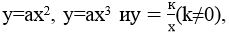  их графики и свойства;


      5) элементы статистики. Понятия генеральной совокупности, случайной выборки, вариационного ряда, варианты. Абсолютная частота и относительная частота. Таблица частот.Полигон частот; 
      6) формулы сокращенного умножения. Формула разности квадратов двух выражений. Формула квадрата суммы двух выражений. Формула квадрата разности двух выражений. Формула куба суммы двух выражений. Формула куба разности двух выражений. Формула разности кубов двух выражений. Формула суммы кубов двух выражений. Тождественные преобразования выражений. Решение текстовых задач с помощью составления уравнений и неравенств; 
      7) повторение курса алгебры 7 класса.
      28. Базовое содержание учебного предмета "Алгебра" для 8 класса:
      1) алгебраические дроби. Алгебраическая дробь и ее основное свойство. Действия над алгебраическими дробями. Сложение, вычитание, произведение, деление, возведение в степень алгебраических дробей. Тождественные преобразования алгебраических выражений;
      2) квадратныйй корень и иррациональные выражения. Иррациональные числа. Действительные числа. Квадратный корень. Приближенное значение квадратного корня. Арифметический квадратный корень. Свойства арифметического квадратного корня. Вынесение множителя из-под знака корня. Внесение множителя под знак корня. Освобождение от иррациональности знаменателя дроби. Преобразование выражений, содержащих квадратные корни. Сравнение действительных чисел. Функция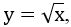  ее свойства и график;


      3) квадратные уравнения. Квадратное уравнение. Неполное квадратное уравнение. Приведенное квадратное уравнение. Выделение полного квадрата двучлена. Формулы корней квадратного уравнения. Дискриминант. Теорема Виета. Теорема, обратная теореме Виета. Квадратный трехчлен. Корень квадратного трехчлена. Разложение квадратного трехчлена на множители. Уравнения, приводимые к виду квадратного уравнения. Биквадратное уравнение. Метод введения новой переменной. Целые рациональные уравнения. Дробно-рациональные уравнения. Рациональные уравнения. Уравнения вида 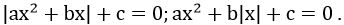  Решение текстовых задач с помощью квадратных уравнений. Решение текстовых задач с помощью дробно-рациональных уравнений;


      4) квадратичная функция. Квадратичная функция. Функции вида 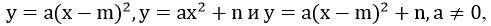  их свойства и графики. Квадратичная функция вида 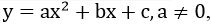  ее свойства и график;


      5) элементы статистики. Частота. Таблица частот. Интервальная таблица. Гистограмма. Накопленная частота. Среднее значение. Дисперсия. Стандартное отклонение. Полигон;
      6) повторение курса алгебра8 класса.
      29. Базовое содержание учебного предмета "Алгебра" для 9 класса:
      1) неравенства. Квадратное неравенство. Решение квадратных неравенств с помощью графика квадратичной функции. Рациональное неравенство. Метод интервалов. Система нелинейных неравенств с одной переменной. Система квадратных неравенств;
      2) уравнения, неравенства с двумя переменными и их системы. Нелинейные уравнения с двумя переменными. Система нелинейных уравнений с двумя переменными. Решение систем нелинейных уравнений с двумя переменными. Решение текстовых задач с помощью систем нелинейных уравнений с двумя переменными. Неравенства с двумя переменными. Системы нелинейных неравенств с двумя переменными;
      3) элементы комбинаторики. Основные понятия и правила комбинаторики (правила суммы и произведения). Факториал числа. Понятия: "перестановка", "размещение" и "сочетание" без повторений. Основные формулы комбинаторики. Решение задач с использованием формул комбинаторики. Бином Ньютона и его свойства;
      4) повторение курса алгебры 9 класса.
      30. Базовое содержание учебного предмета "Алгебра" для 10 класса:
      1) числовые последовательности. Числовая последовательность, способы ее задания и свойства. Арифметическая прогрессия. Формула n-го члена арифметической прогрессии. Формула для вычисления значения суммы первых n членов арифметической прогрессии. Геометрическая прогрессия. Формула  n-го члена геометрической прогрессии. Формула для вычисления значения суммы первых n членов геометрической прогрессии. Бесконечно убывающая геометрическая прогрессия. Сумма членов бесконечно убывающей геометрической прогрессии. Метод математической индукции;
      2) элементы тригонометрии. Градусная и радианная меры углов и дуг. Синус, косинус, тангенс и котангенс произвольного угла. Значения синуса, косинуса, тангенса и котангенса углов. Тригонометрические функции и их свойства. Основные тригонометрические тождества. Формулы приведения. Формулы синуса, косинуса, тангенса и котангенса суммы и разности двух углов. Формулы тригонометрических функций двойного и половинного углов. Преобразования суммы и разности тригонометрических функций в произведение. Преобразования произведения тригонометрических функций в сумму или разность. Тождественные преобразования тригонометрических выражений;
      3) элементы теории вероятностей. Событие, случайное событие, достоверное событие, невозможное событие. Элементарное событие. Благоприятствующие исходы. Равновозможные и противоположные события. Определение классической вероятности. Статистическая вероятность. Геометрическая вероятность;
      4) повторение курса алгебры 7 - 10 классов. Глава 4. Система целей обучения
      31. Цели обучения в Программе представлены кодировкой. В коде первое число обозначает класс, второе и третье числа – раздел и подраздел Программы, четвертое число показывает нумерацию учебной цели. Например, в кодировке 7.2.3.5 "7" – класс, "2.3" – раздел и подраздел, "5" – нумерация учебной цели.
      32. Ожидаемые результаты обучения по целям:
      1) раздел "Числа":
      таблица 1
      2) раздел"Алгебра":
      таблица 2
      3) раздел "Статистика и теория вероятностей":
      таблица 3
      4) раздел "Начала математического анализа":
      таблица 4
      33. Настоящая Программа реализуется на основе Долгосрочного плана к Типовой учебной программе по учебному предмету "Алгебра" для обучающихся с нарушением зрения (незрячие и слабовидящие) 7-10 классов уровня основного среднего образования по обновленному содержанию согласно приложению к настоящей Программе. В долгосрочном плане обозначен объем учебных целей реализуемых в каждом разделе.
      34. Распределение часов на изучение раздела и тем предоставляется на усмотрение учителя. Долгосрочный план по реализации Типовой учебной программы по учебному предмету "Алгебра"для обучающихся с нарушением зрения (незрячие и слабовидящие) 7-10 классов уровня основного среднего образования по обновленному содержанию
      1) 7 класс:
      таблица 1
      2) 8 класс:
      таблица 2
      3) 9 класс:
      таблица 3
      4) 10 класс:
      таблица 4 Типовая учебная программапоучебномупредмету "Геометрия" для обучающихся с нарушением зрения (незрячих и слабовидящих) 7-10 классов уровня основного среднего образованияпо обновленному содержанию Глава 1. Общие положения
      1. Типовая учебная программапоучебномупредмету "Геометрия" для обучающихся с нарушением зрения (незрячих и слабовидящих) 7-10 классов уровня основного среднего образованияпо обновленному содержанию (далее – Программа) разработана в соответствии с подпунктом 6) статьи 5 Закона Республики Казахстан от 27 июля 2007 года "Об образовании".
      2. Цель обучения геометрии – обеспечение качественного усвоения содержания предмета "Геометрия"; формирование функциональной грамотности обучающихся, в том числе в интеграции с другими учебными предметами, развитие интеллектуального уровня на основе общечеловеческих ценностей и лучших традиций национальной культуры.
      3. Задачи предмета "Геометрия":
      1) способствовать формированию и развитию математических знаний, умений и навыков по разделу Программы;
      2) содействовать применению математического языка и основных математических законов, изучению количественных отношений и пространственных форм для решения задач в различных контекстах;
      3) направлять знания обучающихся на создание математических моделей с целью решения задач и интерпретировать математические модели, которые описывают реальные процессы;
      4) формировать элементарные навыки применения математических методов для исследования и решения задач по физике, химии, биологии и в других теоретических областях и практической деятельности;
      5) развивать логическое и критическое мышление, творческие способности для подбора подходящих математических методов при решении практических задач, оценки полученных результатов и установления их достоверности;
      6) развивать коммуникативные навыки, в том числе способность передавать информацию точно и грамотно, использовать информацию из различных источников, включая публикации и электронные средства;
      7) развивать личностные качества, такие, как независимость, ответственность, инициативность, настойчивость, терпение и толерантность, необходимые как для самостоятельной работы, так и для работы в команде;
      8) знакомить с историей развития геометрии, возникновения математических терминов;
      9) развивать навыки использования информационно-коммуникационных технологий в процессе обучения геометрии;
      10) обеспечить понимание значимости геометрии для общественного прогресса.
      4. Для реализации поставленной цели обучения настоящая Программа предполагает решение следующих коррекционных задач:
      1) формирование навыков применения математических знаний в повседневной жизни (в социуме);
      2) активизация познавательной деятельностив процессе обучения геометрии;
      3) владение тактильно-осязательным способом обследования и восприятия: рельефных изображений предметов, контурных изображений геометрических фигур; осязание отражает форму, величину предмета (геометрической фигуры);
      4) развитие слухового восприятия при ощупывании предмета (геометрической фигуры) совмещатьссловесными комментариями педагога;
      5) развитие сенсорных функций (цветоразличения, глазомера) и мелкой моторики при работе с Брайлевскими математическими инструментами, рельефными схемами;
      6) развитие зрительного восприятия: выделение зрительных признаков геометрической фигуры (цвет, форма, величина);
      7) конкретизация представлений при изучении предмета "Геометрия";
      8) развитие связанной речи, умения изложить материал на математическом языке. Глава 2. Педагогические подходы к организации учебного процесса
      5. Особенности Программы:
      1) развитие математических знаний и умений в области геометрии по принципу спиральности;
      2) развитие исследовательских навыков через решение геометрических задач;
      3) обучение применениям технических средств и прикладных программ (графический калькулятор, "GeoGebra", "1 C Математический конструктор, "Excel" (Экзель), "Access" (Аксес), "Paint" (Пейнт));
      4) практическая направленность развитие умений строить математические модели для описания процессов в различных контекстах;
      5) ожидаемые результаты представлены в виде системы целей обучения и выстроены по уровням таксономии Блума (знание, понимание, применение, анализ, синтез, оценивание).
      6. Программа учитывает особенности развития незрячих и слабовидящих обучающихся, которые проявляются в сфере восприятия, представления, мышления и речи, что предполагает применение специальных форм и средств обучения, направленных на коррекцию и развитие восприятия, конкретизацию представлений, совершенствование наглядно-образного мышления, формирование приемов и способов самоконтроля.
      7. При обучении незрячих и слабовидящих решаются задачи по развитию коррекционно-компенсаторных процессов на более высоком уровне (переключаемость, вариативность в структуре компенсаторного восприятия), формированию приемов и способов самокоррекции и социально – психологической регуляции и адаптации.
      8. При обучении геометрии необходимо учитывать офтальмологические возможности обучающихся, то есть степень поражения зрительного анализатора в соответствии, с которым детей делят на группы:
      1) тотально незрячие и практически слепые (так называемые частично видящие) дети с остротой зрения в пределах от 0 до 0,04 с коррекцией очками на лучшем видящем глазу - обучение данной группы осуществляется с помощью осязания и слуха по системе Брайля;
      2) слабовидящие дети с остротой зрения от 0,05 до 0,09 с коррекцией стеклами на лучшем глазу - при обучении они нуждаются в соблюдении регламентированной зрительной нагрузки, мероприятиях по охране и рациональному использованию неполноценного зрения, в умелом чередовании деятельности труда и отдыха.
      9. Коррекционно-педагогическая работа с обучающимся, имеющим зрительную патологию, носит комплексный характер и, направлена в первую очередь на расширение знаний и представлений о предмете, развитие познавательной деятельности на основе полисенсорного восприятия – остаточного зрительного, слухового, осязательного.
      10. Обучение незрячих обучающихсяосуществляется на основе ценностно-ориентированного, личностно-ориентированного, деятельностного, дифференцированного, коммуникативного подходов и информационно-коммуникационных технологий.
      11. Ценностно-ориентированный подход в обучении предмета "Геометрия" направлен на знание, понимание и осмысление основных ценностей, способствующих успешной интеграции человека в социуме. 
      В Программе реализуется общенациональная идея "Мәңгілік ел". 
      12. Целью личностно-ориентированного подхода является индивидуализация учебного процесса, гармоничное формирование и всестороннее развитие личности учащегося, полное раскрытие творческих способностей и воспитание социально-значимых качеств личности коррекция эмоционально-волевой сферы, психических процессов.
      13. Деятельностный подход реализуется в развитии и коррекции практических умений и навыков, из которых наиболее эффективными являются информационно-рецептивный, поисковый, исследовательский, метод анализа и синтеза, прогнозирование, многократное зарепление осваиваемого материала и доведении его усвоения до уровня автоматизированных навыков, что позволяет обучающимся самостоятельно:
      1) задавать вопросы и делать выводы; создавать, применять и преобразовывать модели и схемы для решения учебных и познавательных задач по геометрии различной сложности;
      2) осуществлять контроль своей деятельности в процессе достижения результата, корректировать свои действия в соответствии с изменяющейся ситуацией, связанной с ориентированием и мобильностью; оценивать правильность выполнения учебной задачи, собственные возможности ее решения.
      14. Дифференцированный подход предполагает подгрупповое обучение, применение разноуровневых заданий, которые различаются по сложности, характеру поддержки со стороны учителя обучающихся, которых условно разделить на три подгруппы:
      1) обучающиеся первой подгруппы способны достаточно полно и самостоятельно усваивать учебный материал; 
      2) обучающиеся второй подгруппы усваивают учебный материал, но допускают незначительные ошибки при его воспроизведении, нуждаются в помощи; 
      3) обучающиеся третьей – частично усваивают учебный материал и неспособны самостоятельно воспроизвести его; для них составляются индивидуальные карточки с заданиями и подсказками, нуждаютсяв методах и приемах индивидуальной коррекции.
      15. Коммуникативный подход в обучении геометрии подразумевает обмен знаниями, умениями и навыками в процессе вербального и невербального взаимодействия между обучающимися и педагогом. Для обучения коммуникативным навыкам на уроке геометрии необходимо организовать работу в группах, в парах.
      16. Использование информационно-коммуникационных технологий:
      1) компетентность в использовании информационно-коммуникационных технологий строится на базовых информационно-коммуникативных навыках и включает в себя правильное и творческое применение технологий для работы, досуга и коммуникации;
      2) использование информационно-коммуникационных технологий мультимедийных ресурсов и средств массовой информации, интерактивных досок и компьютеров способствует модернизации и активизации учебного процесса, а также сотрудничеству и общению между обучающимися и педагогом;
      3) для поиска, обработки и обмена информацией необходимо использовать Интернет-ресурсы, сотовую связь, онлайн-форумы; для незрячих детей компьютер с озвучивающей программой невизуального доступа к информации JawsforWindows (джовсфовиндоус);
      4) ценность использования информационно-коммуникационных технологий заключается в том, что обучающиеся самостоятельно, без посторонней помощи могут организовывать свою деятельность.
      17. Поскольку обучениеосновного среднего образования длядетей с нарушением зрения осуществляется в течение 6 лет (в общеобразовательной школе 5 лет) производится перераспределениеучебного материалапо годам обучения, при этом сохраняется содержание и последовательностьтем предмета.Тема "Площади" из 8 – класса перенесена в 9 – класс; темы "Преобразование фигур на плоскости", "Решение треугольников","Окружности"перенесены из 9 - классав – 10 класс.
      18. В процессе обучения геометрии осуществляются связи со следующими учебными дисциплинами:
      1) "Русским языком" на основе знаний правил русского языка для конструирования предложений, обогащение словарного запаса математическимитерминами; обучение грамотному изложению своих мыслей при осуществлений рассуждений, анализа, доказательства;
      2) "Историей" опираясь на представления о хронологических границах исторических периодов для вычисления продолжительности исторических событий;
      3) "Географией" используя представления о шарообразной форме Земли , об изображении поверхностиЗемли на глобусе; знания о сходстве и различии плана и карты, о географических координатах; об измерении температуры; умений работы с географическими картами; использование знаний из курса географии о параллелях и меридианах; интерпретация широты и долготы как градусной меры дуги и окружности;
      4) "Биологией" испоьзуя знания об охране природы, экологии, о рациональном природопользовании; симметрия в биологических структурах;
      5) "Информатикой" используя умения работы с компьютером: вычисление с помощью программ "Калькулятор", построения диаграмм и использование мультимедийных средств обучения;
      6) "Технологией" опираясь на использование знаний о себестоимости, видах затрат малого бизнеса;использование знаний о калькуляции себестоимости товаров и услуг.
      19. При обучении геометрииосуществляются связи со следующими коррекционными предметами:
      1) охрана и развитиеостаточного зрения:развитие умения выделять признаки изображений (контур, яркость, цвет, форму, размер, пространственную ориентацию)и осуществлять их интеграцию; развитие зрительной памяти и наглядно- образного мышления;
      2) пространственная ориентировка: применение математических знаний в игровой деятельности, в социуме;
      3) социально – бытовая ориентировка: знание бюджета; применеие математических знаний(измерение, вычисление, моделирование, конструирование);
      4) лечебная физическая куьтура:знание линий, параллельных прямых, перпендикулярных прямых, счет.
      20. В коррекционно-развивающей работе применяется система специальных технических и оптических средств, используемых с целью коррекции и компенсации нарушенных и недоразвитых функций.
      21. В кабинете геометрии в школах для незрячих и слабовидящих детей предусматриваются в наличии тифлотехнические средства:
      1) учебники по Брайлю;
      2) для слабовидящих детей специальные учебники с укрупненным шрифтом и адаптированными цветными иллюстрациями;
      3) для слепых детей, имеющих остаточное зрение, пособия, сочетающие рельефную и цветную печать;
      4) приборы для письма по системе Брайля;
      5) грифели для письма по системе Брайля;
      6) бумага для письма рельефно – точечным шрифтом;
      7) альбомы по Брайлю иллюстрированные рельефными рисунками, чертежами, схемамии графиками элементарных фуункций;
      8) читающая машинка "Книголюб";
      9) математические инструменты: циркуль для рельефного черчения дуг окружностей, тактильный транспортир,тактильные линейки, тактильный треугольник, макет координатной плоскости, звуковые калькуляторы;
      10) макеты, модели, развертка куба и прямоугольного параллелепипеда;
      11) рельефно – графические пособия. Глава 3. Организация содержания учебного предмета "Геометрия"
      22. Объем учебной нагрузки по учебному предмету "Геометрия" составляет:
      1) в 7 классе – 2 часа в неделю, 68 часов в учебном году;
      2) в 8 классе – 2 часа в неделю, 68 часов в учебном году;
      3) в 9 классе – 2 часа в неделю, 68 часов в учебном году;
      4) в 10 классе – 2 часа в неделю, 68 часов в учебном году.
      23. Содержание учебного предмета"Геометрия" включает один раздел:
      1) раздел "Геометрия".
      24. Раздел "Геометрия" включает следующие подразделы:
      1) понятие о геометрических фигурах;
      2) взаимное расположение геометрических фигур;
      3) метрические соотношения;
      4) векторы и преобразования.
      25. Базовое содержание учебного предмета "Геометрия" для 7 класса:
      1) начальные геометрические сведения. Основные понятия геометрии. Простейшие фигуры геометрии. Аксиома и теорема. Равенство фигур. Доказательство теоремы. Метод доказательства от противного. Смежные и вертикальные углы и их свойства. Биссектриса угла. Перпендикуляр;
      2) треугольники. Треугольник и его виды. Равенство треугольников. Признаки равенства треугольников. Равнобедренный треугольник. Медиана, биссектриса, высота, средняя линия треугольника; 
      3) взаимное расположение прямых. Углы, образованные при пересечении двух прямых секущей. Признаки параллельности прямых. Свойства параллельных прямых. Сумма углов треугольника. Внешний угол треугольника. Неравенство треугольника. Признаки равенства прямоугольных треугольников. Свойства прямоугольного треугольника. Перпендикулярные прямые. Наклонная и ее проекция. Единственность перпендикуляра к прямой;
      4) окружность. Геометрические построения. Окружность, круг, их элементы и части. Центральный угол. Взаимное расположение прямой и окружности, двух окружностей. Касательная к окружности. Свойства касательных к окружности. Окружности, описанная и вписанная в треугольник. Задачи на построение;
      5) повторение курса геометрии 7 класса.
      26. Базовое содержание учебного предмета "Геометрия" для 8 класса:
      1) многоугольники. Исследование четырехугольников. Многоугольник. Выпуклый многоугольник. Сумма внутренних углов многоугольника. Внешний угол многоугольника. Сумма внешних углов многоугольника. Параллелограмм и его свойства. Признаки параллелограмма. Прямоугольник, ромб, квадрат, их свойства и признаки. Теорема Фалеса. Пропорциональные отрезки. Трапеция. Равнобедренная и прямоугольная трапеции и их свойства. Средняя линия треугольника. Средняя линия трапеции. Замечательные точки треугольника. Свойство медиан треугольника;
      2) соотношения между сторонами и углами прямоугольного треугольника. Синус, косинус, тангенс и котангенс острого угла прямоугольного треугольника. Теорема Пифагора. Основное тригонометрическое тождество и его следствия. Значение синуса, косинуса, тангенса и котангенса углов 300, 450, 600. Решение прямоугольных треугольников. Тригонометричекие функции углов и ();
      3) повторение курса геометрии 8 класса.
      27. Базовое содержание учебного предмета "Геометрия" для 9 класса:
      1) площади. Понятие площади. Равновеликость и равносоставленность фигур. Площади квадрата, прямоугольника, параллелограмма, ромба, треугольника, трапеции. 
      2) прямоугольная система координат на плоскости. Координаты точки на плоскости. Координаты середины отрезка. Расстояние между двумя точками. Уравнение окружности. Уравнение прямой. Взаимное расположение прямых и окружностей, заданных уравнениями. Применение координат к решению задач.
      3) векторы на плоскости. Понятие вектора. Нулевой вектор. Единичный вектор. Коллинеарные векторы. Длина (модуль) вектора. Равенство векторов, сложение векторов и его свойства, вычитание векторов, умножение вектора на число. Разложение вектора на плоскости по двум неколлинеарным векторам. Координаты вектора. Действия над векторами в координатной форме. Критерий коллинеарности векторов. Радиус-вектор точки. Связь между координатами точек и векторов на плоскости. Угол между векторами. Скалярное произведение векторов. Применение векторов к решению задач; 
      4) повторение курса геометрия 9 класса.
      28. Базовое содержание учебного предмета "Геометрия" для 10 класса:
      1) преобразования плоскости. Преобразование плоскости, движение и его свойства. Композиция (произведение) преобразований. Равенство фигур и его свойства. Осевая и центральная симметрия, параллельный перенос, повороткак движение плоскости. Гомотетия, преобразование подобия и его свойства. Подобные фигуры. Признаки подобия треугольников. Подобие прямоугольных треугольников;
      2) решение треугольников. Теоремы синусов и косинусов. Решение треугольников. Решение задач практического содержания. Формулы для нахождения радиуса окружности с использованием площади вписанных или описанных треугольников;
      3) окружности. Правильные многоугольники. Вписанный угол и его свойства. Теорема о пропорциональности отрезков хорд и секущих окружности. Свойства вписанных и описанных четырехугольников. Правильные многоугольники и их свойства. Длинна дуги окружности. Площадь сектора и сегмента. Формулы, связывающие стороны, периметр, площадь многоугольника и радиусы вписанной и описанной окружностей. Построение правильных многоугольников;
      4) повторение курса геометрия 7 - 10 классов. Глава 4. Система целей обучения
      29. Цели обучения в Программе представлены кодировкой. В коде первое число обозначает класс, второе и третье числа – раздел и подраздел Программы, четвертое число показывает нумерацию учебной цели. Например, в кодировке 8.1.3.2"8" – класс, "1.3" – раздел и подраздел, "2" – нумерация учебной цели.
      30. Ожидаемые результаты по целям обучения:
      1) раздел"Геометрия":
      таблица 1
      31. Настоящая Программа реализуется на основе Долгосрочного плана к Типовой учебной программе по учебному предмету "Геометрия" для обучающихся с нарушением зрения (незрячих и слабовидящих) 7-10 классов уровня основного среднего образования по обновленному содержанию согласно приложению к настоящей Программе. В долгосрочном плане обозначен объем учебных целей реализуемых в каждом разделе.
      32. Распределение часов на изучение раздела и тем предоставляется на усмотрение учителя.  Долгосрочный план по реализацииТиповой учебнойпрограммыпо учебному предмету "Геометрия" для обучающихся с нарушением зрения (незрячих и слабовидящих) 7-10 классов уровня основного среднего образованияпо обновленному содержанию
      1) 7 класс:
      таблица 1
      2) 8класс:
      таблица 2
      3) 9 класс:
      таблица 3
      4) 10 класс:
      таблица 4 Типовая учебная программа по учебному предмету "Информатика" для обучающихся с нарушением зрения (незрячие и слабовидящие) 5-10 классов уровня основного среднего образования по обновленному содержанию Глава 1. Общие положения
      1. Типовая учебная программа по учебному предмету "Информатика" для обучающихся с нарушением зрения (незрячие и слабовидящие) 5-10 классов уровня основного среднего образования по обновленному содержанию (далее – Программа) разработана в соответствии с подпунктом 6) статьи 5 Закона Республики Казахстан от 27 июля 2007 года "Об образовании".
      2. Целью изучения учебного предмета "Информатика" является обеспечение обучающихся с нарушениями зрения базовыми знаниями, умениями, навыками работы с персональным компьютером, озвучивающей программой JawsforWindows (ДжовсфоВиндоус), тифлотехническими приборами для их эффективного использования в повседневной жизни.
      3. Задачи предмета "Информатика":
      1) развитие у обучающихся навыков сознательного и рационального использования компьютера и различных тифлотехнических приборов в своей учебной, бытовой, а затем и профессиональной деятельности с соблюдениями правил техники безопасности;
      2) усвоение обучающимися базовых принципов работы компьютеров с озвучивающей программой Jaws (Джовс), разработки решения, формирования программного приложения и оценки своей продукции; 
      3) развитие умения решать разнообразные задачи посредством анализа, абстракций, моделирования и программирования с помощью программы невизуального доступа Jaws(Джовс);
      4) развитие у обучающихся логического, алгоритмического, а также вычислительного мышления, включающего способность к обобщению и аналогии, разложению задачи на составные части и выделению общих закономерностей, нахождению эффективных и рациональных способов решения поставленных задач с помощью программы невизуального доступа Jaws(Джовс).
      4. Для реализации поставленной цели обучения настоящая Программа предполагает решение следующих коррекционных задач:
      1) охрана и развитие остаточного зрения в процессе обучения предмета "Информатика"; 
      2) развитие и использование сохранных анализаторов в обучении умениям и навыкам с компьютером и тифлотехническими приборами; 
      3) развитие зрительного восприятия: цвета, формы, движения (удаление, приближение), сравнение, обобщение, выделение в работе с офисными приложениями (MicrosoftWord (Майкрософт Ворд), MicrosoftExcel (Майкрософт Экзель), PowerPoint (ПауэрПойнт), Paint (Пейнт));
      4) развитие, укрепление двигательной функции и мышечной системы глаза при выполнении упражнений для глаз во время физкультминуток на уроках информатики;
      5) развитие ориентировки в малом пространстве (рабочее место ученика);
      6) развитие слухового восприятия при работе с ой невизуальногодоступа Jaws (джовс) и тифлотехническими приборами (читающая машинка "Книголюб", аудио, - видеозаписи). Глава 2. Педагогические подходы к организации учебного процесса
      5. Специфика обучения предмету "Информатика" для обучающихся с нарушениями зрения проявляется в следующем:
      1) учете общих закономерностей и специфических особенностей развития детей с нарушениями зрения;
      2) модификации учебных планов и программ, увеличении сроков обучения, перераспределении и изменении учебного материала, с сохранением его базового содержания, изменении темпа его прохождения;
      3) применении специальных форм и методов работы;
      4) в специальном оформлении учебных классов и кабинетов, создании санитарно-гигиенических условий, организации лечебно-восстановительной работы.
      6. Программа учитывает возрастные, типологические и индивидуальные особенности, а также особые образовательные потребности обучающихся с нарушениями зрения и развитие личностных качеств, являющиеся основой для привития обучающимся базовых ценностей образования: "казахстанский патриотизм и гражданская ответственность", "уважение", "сотрудничество", "труд и творчество", "открытость", "образование в течение всей жизни".
      7. В организации учебного процесса по предмету "Информатика" для обучающихся с нарушениями зрения применяются следующие педагогические подходы: дифференцированный подход, деятельностный подход,  личностно-ориентированный подход, компетентностный подход, интегративный подход, системный подход.
      8. Реализация педагогических подходов позволяет активно развивать творческое и критическое мышление обучающихся, реализовать их индивидуальный потенциал с учетом их возрастных, физических, психических особенностей и офтальмологического аспекта (учет зрительных возможностей и сопутствующих нарушений), в зависимости от которых учащихся делят на группы: тотально незрячие, незрячие с остаточным зрением, слабовидящие учащиеся.
      9. Реализация педагогических подходов осуществляется через:
      1) работу в группах, где команды учащихся выполняют общий  проект - все программные продукты создаются группами людей, каждый из которых вносит свой вклад в общий проект;
      2) обучение выявлению характерных, существенных признаков предметов, развитие умений сравнивать, обобщать, классифицировать, анализировать, делать выводы;
      3) побуждение к речевой деятельности, осуществление контроля за речевой деятельностью обучающихся;
      4) использование упражнений, направленных на развитие восприятия, внимания, памяти, смена видов деятельности;
      5) использование физкультурных пауз;
      6) стимулирование научно-исследовательской деятельности - изучение конкретных учебных примеров, которые способствуют развитию аналитических, практических, коммуникационных (публичное выступление) навыков и использованию теории, методов и принципов для решения практических задач;
      7) применение критического мышления при сборе, обработке, сохранении и передаче информации - способность использовать только "высококачественную" информацию;
      8) применение дифференцированных заданий, которые различаются по сложности, познавательным интересам обучающихся с нарушениями зрения.
      10. Уроки информатики для обучающихся с нарушением зрения проводятся с соблюдением временного интервала при работе за компьютером для каждого обучающегося с учетом заболеваний глазного анализатора и возрастных особенностей, в середине урока проводится физкультурная минутка, направленная на снятиезрительного, мышечного и тактильного напряжения.
      11. Упражнения, направленные на снятие зрительного напряжения проводятся с учетом состояния зрения обучающихся (клинических форм зрительного заболевания, имеющихся противопоказаний), непрерывная длительность работы за компьютером не должна превышать:
      1) для обучающихся 5-7 классов не более 15 минут с перерывом на физкультурную минутку;
      2) для обучающихся 8-10 классов не более 20 минут с перерывом на физкультурную минутку.
      12. Обучение информатике производится в 2 этапа:
      1) первый этап (5-7 классы) - знакомство с компьютером и окружающим миром через компьютер;
      2) второй этап (8-10 классы) – использование обучающимися с нарушениями зрения компьютера в качестве "белой трости", формирование и развитие навыков электронного общения и поиска сведений при освоении принципов работы тифлотехнического оборудования. 
      13. На первом этапе важно повысить интерес к обучению, сформировать первичные навыки работы с компьютером, используя специализированные компьютерные технологии (тифлотехнологии), комплексы аппаратных и программных средств, обеспечивающих звуковое (с помощью программ синтеза речи) и/или рельефно-точечное (путем вывода шрифтом Брайля на брайлевский дисплей) представление компьютерной информации.
      14. Обучающиеся с нарушениями зрения на первом этапе:
      1) пользуются клавиатурой с помощью десятипальцевого метода ввода текста;
      2) пользуются программами невизуального доступа к информации ScreenReader (скринридэ) (JawsforWindows (джовсфовиндоус), NVDA – NonVisualDesktopAccess (нон визуал десктоп аксэс), в переводе означает "доступ к рабочему столу без зрительного контроля");
      3) работают с программой "Экранная лупа";
      4) пользуются базовым основам офисных программ Word (ворд), Excel (экзель), текстовыми редакторами Блокнот, WordPad (вордпад) с помощью программы Jaws for Windows(джовсфовиндоус).
      15. Основными пунктами изучения на втором этапе являются: информационное пространство, простейший алгоритмический язык, служба сети Интернет. Обучающиеся с нарушениями зрения на уроках информатики используют специальные возможности офисных программ Word (ворд), табличного редактора Excel (эксель), программы для создания презентаций Microsoft PowerPoint (Майкрософт пауэрпойнт), программы для создания видеороликов Microsoft MovieMaker (Майкрософтмувимейкер) с помощью программы Jaws for Windows (джовсфовиндоус). 
      16. Поскольку обучение основного среднего образования для детей с нарушением зрения осуществляется в течение 6 лет (в общеобразовательной школе 5 лет) производится перераспределениеучебного материала по годам обучения, при этом сохраняется основное содержание и последовательность тем предмета: раздел "Моделирование объектов и событий" из 7 – класса перенесенав 8 – класс; разделы "Интегрированные среды разработки программ" и "Решение задач в интегрированной среде разработки" из  8 – классаперенесены в 9 – класс;разделы "Базы данных", "Массивы данных" и "Моделирование процессов в электронных таблицах" перенесены из 9 – класса в 10 – класс; с 7 по 10-е классы вводится раздел "Проектная деятельность", что дает возможность раскрыть творческий потенциал обучающихся с нарушениями зрения.
      17. В процессе обучения информатике осуществляются связи со следующими учебными дисциплинами:
      1) "Русским языком" на основе знаний правил русского языка конструирование предложений, обогащение словарного запаса терминами по информатике; грамотное изложение своих мыслей при осуществлении рассуждений, анализа, доказательства;
      2) "Математикой" ("Алгебра и геометрия") применяя знания о геометрических фигурах, линиях, математических выражениях, тригонометрических вычислениях, математических обозначенияхобучающиеся могут овладеть принципами работы графическим редактором;
      3) "Физикой": опора на знания о графическом представлении процесса кипения, процессов нагревания и охлаждения тела, плавления и отвердевания при изучении графического способа задания функции и свойств функции; ориентация на физический смысл понятий и величин – масса, концентрация, температура, работа и производительность, скорость движения при решении текстовых задач;
      4) "Химией": использование знаний о сплавах, о растворах, о концентрации при решении текстовых задач;
      5) "Технологией": использование знаний о себестоимости, видах затрат малого бизнеса;использование знаний о калькуляции себестоимости товаров и услуг.
      18. Необходимость обеспечения материально-технических средств в учебном процессе с учетом специфики следующих образовательных потребностей обучающихся с нарушениями зрения и коррекционной направленности их обучения образования включает: 
      1) безопасность и постоянство предметно-пространственной среды, что предполагает определенное предметное наполнение школьных помещений (свободные проходы к партам, входным дверям, отсутствие выступающих углов);
      2) оборудование в соответствии с особыми образовательными потребностями незрячих и слабовидящих обучающихся, школьных помещений специальными приспособлениями (зрительные, слуховые, тактильно-осязательные ориентиры, направляющие движение); 
      3) соблюдение необходимого для обучающихся с остаточным зрением слабовидящих светового режима, одновременное использование естественного и искусственного света; 
      4) определение рабочего места в классе незрячих и слабовидящих обучающихся осуществляется в соответствии с рекомендациями офтальмолога;
      5) доступность образовательного процесса для незрячих обучающихся обеспечивается.
      19. В целях комфортного доступа незрячего обучающегося к образованию необходимо использовать:
      1) персональный компьютер, оснащенный озвучивающим программным обеспечением Jaws for Windows (джовсфовиндоус);
      2) программы, позволяющие увеличить изображение(экранная лупа), фон, создать контрастное изображение;
      3) интерактивная доска;
      4) высококачественная сеть открытого доступа в Интернет для обеспечения обмена данными между устройствами и коммуникациями между участниками образовательного процесса;
      5) периферийные устройства: брайлевские принтеры, сканеры, брайлевские мониторы, читающие говорящие книги, мультимедийные презентации, электронные учебные пособия, предметные обучающие системы, компьютерные обучающие игры, видеоролики;
      6) специальные учебники с укрупненным и рельефно-точечным шрифтом, содержащие иллюстративно-графический материал, выполненный рельефом на плоскости, фонические материалы; 
      7) специальные учебные принадлежности: брайлевские приборы, приборы для плоского письма, грифели, тетради, сделанные из плотной (брайлевской) бумаги; текстовые дидактические пособия, выполненные рельефно-точечным шрифтом; иллюстративно-графические пособия, выполненные рельефом на плоскостии рассчитанные на тактильно-осязательное восприятие (для тотально незрячих); иллюстративно-графические пособия, выполненные рельефом на плоскости, но имеющие цветовое оформление, рассчитанные на визуально-осязательное восприятие (для обучающихся с остаточным зрением). Глава 3. Организация содержания учебного предмета "Информатика"
      20. Объем учебной нагрузки по учебному предмету "Информатика" составляет:
      1) 5 класс– 1 час в неделю, 34 часа в учебном году;
      2) 6 класс– 1 час в неделю, 34 часа в учебном году;
      3) 7 класс– 1 час в неделю, 34 часа в учебном году;
      4) 8 класс– 1 час в неделю, 34 часа в учебном году;
      5) 9 класс– 1 час в неделю, 34 часа в учебном году;
      6) 10 класс – 1 час в неделю, 34 часа в учебном году. 
      21. Содержание учебного предмета "Информатика" включает следующие разделы:
      1) раздел 1 "Здоровье и безопасность";
      2) раздел 2 "Компьютерные системы";
      3) раздел 3 "Информационные процессы";
      4) раздел 4 "Компьютерное мышление".
      22. Раздел "Здоровье и безопасность" включает следующие подразделы:
      1) эргономика;
      2) информационная и онлайн безопасность.
      23. Раздел "Компьютерные системы" включает следующие подразделы: 
      1) устройства компьютера;
      2) программное обеспечение;
      3) компьютерные сети.
      24. Раздел "Информационные процессы" включает следующие подразделы:
      1) представление и измерение информации;
      2) создание и преобразование информационных объектов.
      25. Раздел "Компьютерное мышление" включает следующие подразделы:
      1) алгоритмы;
      2) моделирование;
      3) программирование.
      26. Базовое содержание учебного предмета "Информатика" для 5 класса:
      1) компьютер и безопасность: техника безопасности и организация рабочего места; основные устройства компьютера (процессор и жесткий диск) для слабовидящих обучающихся; назначение программы "Экранная лупа" для незрячих обучающихся;
      2) безопасность в Интернете: незаконность копирования чужой работы; установка паролей на документы; работа с файлами общего доступа (размещение, редактирование, скачивание) для слабовидящих обучающихся; соблюдение правильного режима гигиены при работе с компьютером; работа с текстовыми редакторами с помощью озвучивающей программы Jaws for Windows (джовсфовиндоус); комбинации "горячих клавиш" при работе с папками и файлами с использованием озвучивающей программы Jaws for Windows(джовсфовиндоус) для незрячих обучающихся;
      3) информация и ее обработка: информация; представление информации в разных формах; программное обеспечение; создание и редактирование растровых изображений для слабовидящих обучающихся; характеристики операционной системы Windows (виндоус) для работы с программой невизуального доступа Jaws for Windows (джовсфовиндоус); основные элементы графического интерфейса с использованием озвучивающей программы Jaws for Windows(джовсфовиндоус) для незрячих обучающихся;
      4) алгоритмы: исполнитель, система команд исполнителя; представление алгоритма в словесной форме для слабовидящих детей;разработка алгоритма с использованием шрифта Брайля для незрячих обучающихся;
      5) программирование: игровая среда программирования Scratch (скратч); ветвление; цикл для слабовидящих обучающихся; комбинации "горячих клавиш" в игровой среде программирования; десятипальцевый набор текста, стандартные программы Блокнот, Wordpad (вордпад) для незрячих обучающихся;
      6) разработка проекта: создание анимации объектов и событий в игровой среде программирования Scratch (скратч); подготовка документа к печати (установка параметров страницы, предварительный просмотр); представление проектадля слабовидящих обучающихся; работа с текстовыми редакторами с помощью программы JAWS forWindows(джовсфовиндоус); перемещение по тексту, редактирование и форматирование текста; работа с "лентами" для незрячих обучающихся.
      27. Базовое содержание учебного предмета "Информатика" для 6 класса:
      1) компьютерные системы и сети:эргономика, техника безопасности; история развития вычислительной техники; взаимодействие основны устройств компьютера; основные функции операционной системы; беспроводные сети для слабовидящих обучающихся обзор аппаратно-программного обеспечения; принцип работы программ невизуального доступа к информации, их основное назначение для незрячих обучающихся;
      2) организация ссылок в текстовых документах: сноски; гиперссылки; оглавление; создание рефератадля слабовидящих обучающихся;принцип работы тифлотехничесикх устройств; режим навигации "быстрые клавиши" (для MicrosoftWord (майкрософтворд)) для незрячих обучающихся;
      3) представление текстовой информации: передача информации; шифрование текстовой информации; двоичное представление информациидля слабовидящих детей;специальные функции озвучивающей программы невизуального доступа JAWS (джовс)для незрячих обучающихся;
      4) компьютерная графика: создание векторных изображений; сравнение растровых и векторных изображений для слабовидящих обучающихся; основы невизуальной работы в графической среде Windows 7 (виндоус) с помощью программы JAWS for Windows(джовсфовиндоус); работа с меню, "деревом", диалоговым окном, различные элементы управлениядля незрячих обучающихся;
      5) разработка компьютерных игр:этапы решения задач на компьютере; представление алгоритма в виде блок-схем; концепция компьютерной игры для слабовидящих обучающихся;различные синтезаторы речи; альтернативные программы невизуального доступа к информациидля незрячих обучающихся;
      6) создание компьютерной игры: разработкаи реализация сценария в игровой среде программирования; компоненты, используемые на стадии разработки игры; выявление и исправление ошибок в программе; документация для игры; организация ссылок (гиперссылки, оглавления, названия, сноски); ссылки на использованные ресурсыдля слабовидящих обучающихся;
      7) предварительная настройка операционной системы Windows 7; установка программы JAWS forWindows(джовсфовиндоус); настройка синтезатора речи; первичные настройки JAWS(джовс) для незрячих обучающихся.
      28. Базовое содержание учебного предмета "Информатика" для 7 класса:
      1) измерение информации и компьютерная память:единицы измерения информации, перевод из одних единиц измерения информации в другие;виды памяти компьютера (оперативное запоминающее устройство, постоянное запоминающее устройство, внешняя память, кэш-память); сравнение размеров файлов разных форматов, хранящих одинаковую информацию; сжатие информации, программы-архиваторы; создание и распаковка архивов для слабовидящих обучающихся; возможности альтернативных программ невизуального доступа к информации; основы работы в операционной системе Windows c помощью JawsforWindows (джовсфовиндоус) для незрячих обучающихся;
      2) сети и безопасность: назначение, классификация компьютерных сетей (по масштабу, по топологии, по принадлежности); защита информации от вредоносных программ для слабовидящих обучающихся; назначение и характеристика брайлевского принтера; кодирование текстовой информации брайлевским шрифтом для незрячих обучающихся;
      3) решение задач с помощью электронных таблиц: создание, редактирование и форматирование таблиц в текстовом процессоре; электронные таблицы, основные понятия электронных таблиц; ввод, редактирование и форматирование данных, маркер заполнения; типы данных;
      ввод формул; условное форматирование; создание диаграмм для слабовидящих обучающихся; различные режимы слежения; перемещение по тексту; чтение текста; ввод текста с озвучивающей программой невизуального доступа JAWS(Джовс) для незрячих обучающихся;
      4) программирование решений (один из: С/С++, Python (пайзон), Delphi (дельфи), Lazarus (лазарас)): система программирования; язык программирования; типы данных; интерфейс проекта; программирование линейных алгоритмов; программирование разветвляющихся алгоритмов, вложенных и составных условий для слабовидящих обучающихся; знакомство с современными тифлотехническими устройствами; работа с брайлевским принтером; обучающей системой IVIO, печатной машинкой PerkinsSmartи другими тифлотехническими устройствами для незрячих обучающихся.
      29. Базовое содержание учебного предмета "Информатика" для 8 класса:
      1) моделирование объектов и событий: 3D-редакторы; трехмерные модели объектов; трехмерные модели событий; создание и редактированиетрехмерных объектов и событийдля слабовидящих обучающихся;созданиесообщения в виде аудио и видеофрагментов или цепочки экранов с использованием иллюстраций, видеоизображения, звука, текста для незрячих обучающихся;
      2) технические характеристики компьютера и сетей: алфавитный подход к оценке количества информации; основные характеристики процессора; пропускная способность компьютерной сети для слабовидящих обучающихся; первичные настройки JawsforWindows(джовсфовиндоус), работа с тактильным дисплеем, преимущества брайлевского монитора, форматирование электронной таблицы с помощью JawsforWindows(джовсфовиндоус)для незрячих обучающихся;
      3) здоровье и безопасность: влияние электронных устройств на организм человека, способы защиты отнегативного влияния электронных устройств; безопасность пользователя в сети: мошенничество, агрессия в интернете для слабовидящих обучающихся; создание мини-проектов с помощью JawsforWindows(джовсфовиндоус); виртуальный курсор и метки в режиме навигации "быстрые клавиши" с помощью JawsforWindows(джовсфовиндоус)для незрячих обучающихся;
      4) обработка информации в электронных таблицах: форматы данных в электронных таблицах; абсолютная и относительная ссылки; построение графиков функций; использование встроенных функций: математические (сумм, произвед, степень), статистические (минимум, максимум, среднее значение, счет), логические (если)для слабовидящих обучающихся; работа с таблицами с помощью программы Jaws for Windows (джовсфовиндоус); перемещение по таблице; чтение данных и заголовков; форматирование таблицы; работа с формулами для незрячих обучающихся.
      30. Базовое содержание учебного предмета "Информатика" для 9 класса:
      1) интегрированные среды разработки программ (один из: С/С++, Python (пайзон), Delphi (дельфи), Lazarus (лазарас)):классификация программного обеспечения по назначению; компоненты интегрированной среды разработки приложений; оператор выбора; операторы цикла (цикл с параметром, цикл с предусловием, цикл с постусловием);трассировка алгоритмадля слабовидящих обучающихся;создание изображения, презентации перед небольшой аудиторией, составлять новое изображение из готовых фрагментов (аппликация); сравнение программ невизуального доступа JawsforWindows (джовсфовиндоус) и NVDA для незрячих обучающихся;
      2) решение задач в интегрированной среде разработки: моделирование решений прикладных задач в интегрированной среде разработки для слабовидящих обучающихся; различные элементы управления в графической среде программы невизуального доступа JawsforWindows (джовсфовиндоус) для незрячих обучающихся;
      3) работа с информацией: эргономика (оценка времени работы за компьютером); свойства информации; совместная работа с документами с использованием облачных технологий; этические и правовые нормы работы в сети для слабовидящих обучающихся; использование навигации в операционной системе при создании мини-проектов с помощью озвучивающей программы JawsforWindows (джовсфовиндоус)для незрячих обучающихся;
      4) конфигурация компьютера: выбор конфигурации компьютера (аппаратного и программного обеспечения) в зависимости от его назначения для слабовидящих обучающихся; первичные настройки JawsforWindows (джовсфовиндоус) для незрячих обучающихся.
      31. Базовое содержание учебного предмета "Информатика" для 10 класса:
      1) базы данных: база данных, поле, запись; создание базы данных в электронных таблицах; поиск, сортировка и фильтрация данных для слабовидящих детей;форматирование и редактирование элементов электронной таблицы с помощью JawsforWindows(джовсфовиндоус) для незрячих обучающихся;
      2) массивы данных (один из: С/С++, Python(пайзон), Delphi (дельфи), Lazarus (лазарас)): одномерный массив; основные алгоритмы обработки массивов: поиск, сортировка, перестановка, удаление и вставка элементов массива для слабовидящих обучающихся; кодирование информации с помощью JawsforWindows (джовсфовиндоус); режим "быстрые клавиши" в программе невизуального доступа к информациидля незрячих обучающихся;
      3) моделирование процессов в электронных таблицах: разработка модели и ее исследование (базы данных в электронной таблице);решение задачи различными способами с определением наиболее эффективного способа ее решения;исследование моделей процессов (физических, биологических, экономических) в электронных таблицах для слабовидящих обучающихся;
      режим "горячие клавиши" при создании мини-проектов с помощью JawsforWindows(джовсфовиндоус); несложные исследования в мини-презентациях для незрячих обучающихся.
      32. Знание и использование компьютерных технологий открывает незрячим и слабовидящим пользователям новые, недоступные ранее возможности:
      1) широкий доступ к различным информационным ресурсам (в том числе и плоскопечатной информации);
      2) возможность преобразования форм представления информации в более удобные для незрячих (в частности, в рельефно-точечный текст);
      3) возможность самостоятельно представлять результаты своего труда в общепринятой форме (электронной или плоскопечатной). Глава 4. Система целей обучения
      33. Цели обучения в Программе представлены кодировкой:в коде первое число обозначает класс, второе и третье числа – раздел и подраздел Программы, четвертое число показывает нумерацию учебной цели;например, в кодировке 6.2.1.4 "6" – класс, "2.1" – раздел и подраздел, "4" – нумерация учебной цели.
      34. Ожидаемые результаты по целям обучения:
      1) раздел 1 "Здоровье и безопасность":
      таблица 1
      2) раздел 2 "Компьютерные системы":
      таблица 2
      3) раздел 3 "Информационные процессы":
      таблица 3
      4) раздел 4 "Компьютерное мышление":
      таблица 4
      35. Настоящая Программа реализуется на основе Долгосрочного плана к Типовой учебной программе по учебному предмету "Информатика" для обучающихся с нарушением зрения (незрячие и слабовидящие) 5-10 классов уровня основного среднего образования по обновленному содержанию согласно приложению к настоящей Программе. В долгосрочном плане обозначен объем учебных целей реализуемых в каждом разделе.
      36. Распределение часов на изучение раздела и тем предоставляется на усмотрение учителя. Долгосрочный план по реализации Типовой учебной программы по учебному предмету "Информатика"для обучающихся с нарушением зрения (незрячие и слабовидящие) 5-10 классов уровня основного среднего образования по обновленному содержанию
      1) 5 класс:
      таблица 1
      2) 6 класс:
      таблица 2
      3) 7 класс:
      таблица 3
      4) 8 класс:
      таблица 4
      5) 9 класс:
      таблица 5
      6) 10 класс:
      таблица 6 Типовая учебная программа  по учебному предмету "Музыка" для обучающихся с нарушением зрения (незрячих и слабовидящих) 5-6 классов уровня основного среднего образования по обновленному содержанию Глава 1. Общие положения
      1. Типовая учебная программа по учебному предмету "Музыка" для обучающихся с нарушением зрения (незрячих и слабовидящих) 5-6 классов уровня основного среднего образования по обновленному содержанию (далее – Программа) разработана в соответствии с подпунктом 6) статьи 5 Закона Республики Казахстан от 27 июля 2007 года "Об образовании".
      2. Цель обучения учебному предмету "Музыка" – развитие творческих способностей незрячих и слабовидящих обучающихся на основе приобщения к лучшим образцам казахской традиционной музыки, творчества народов мира, мировой классики и современной музыки; формирование музыкальной культуры, развитие эмоционального, осознанного восприятия музыки, развитие нравственных качеств, обучающихся с патологией зрения как в процессе активного участия в коллективном и сольном исполнении, так и во время слушания музыкальных произведений. 
      3. Задачи обучения:
      1) формирование понятий о целостной картине мира через интеграцию музыки с другими видами искусств и учебными предметами; 
      2) формирование понятий о музыке как о востребованном общечеловеческом явлении, о ее значимости и роли в жизни людей;
      3) развитие навыков критического мышления и позитивного отношения к музыке, музыкальной деятельности;
      4) развитие предметно-тематических знаний, умений и навыков путем приобщения к анализу музыкальных произведений, исполнительству, импровизации, выполнению творческих заданий и презентаций;
      5) развитие музыкальных способностей, творческой активности, исполнительских и исследовательских навыков;
      6) формирование знаний о формах коммуникации посредством музыки;
      7) развитие позитивной самооценки, самопознания и саморазвития через выражение идей в музыкально-творческих работах (в сочинении, импровизации и аранжировке);
      8) формирование и развитие музыкально-исполнительских и технических знаний и умений в процессе использования средств информационно-коммуникативных технологий.
      4. Для реализации поставленной цели обучения настоящая Программа предполагает решение следующих коррекционных задач:
      1) коррекция познавательной деятельности (образного мышления, слуховоговосприятия, воображения, памяти, внимания);
      2) совершенствование навыков ориентировки в пространстве (в малом пространстве при игре на музыкальном инструменте);
      3) развитие гармонического и тембрового слуха;
      4) развитие чувства ритма, музыкальной памяти, слухового самоконтроля,качества звучания, музыкальных представлений;
      5) развитие остаточного зрения;
      6) развитие мимических свойств; 
      7) выработка дыхательных навыков; 
      8) развитие мелкой моторики;
      9) преодоление неадекватных форм поведения, психологического кризиса;
      10) преодоление страха и тревожности во время выступления перед публикой (конкурсы, концерты). Глава 2. Педагогические подходы к организации учебного процесса
      5. Педагог, работающий с незрячими и слабовидящими обучающимися умеет корректировать учебный процесс, с учетом различных особенностей нарушения зрения, а также сопутствующих заболеваний (неврологических, двигательных), поэтому обучение незрячих осуществляется на основе ценностно-ориентированного, деятельностного, личностно-ориентированного, дифференцированного, коммуникативного и информационно-коммуникативных подходов. 
      6. Ценностно-ориентированный подход в изучении предмета "Музыка" позволяетпри обучении учащихся с нарушением зрения уделять особое внимание воспитанию казахского патриотизма и гражданской ответственности, основанных на ценности национальной идеи "Мәңгілік ел" через изучение казахской народной музыки и произведений казахстанских композиторов. 
      7. Сущность ценностно-ориентированного подхода к музыкальным явлениям нацелена на обеспечение понимания незрячими и слабовидящими обучающимися значения ценностей, которые заключают в себе произведения музыкального искусства, где выражены эстетические, нравственные идеалы и ценности. 
      8. Личностно – ориентированный подход в обучении музыки направленна развитие и саморазвитие незрячего и слабовидящего обучающегося, становление его как личности с учетом индивидуальных особенностей, интересов и способностей, целью является индивидуализация учебного процесса, гармоничное формирование и всестороннее развитие личности учащегося, полное раскрытие творческих сил и воспитание социально-значимых качеств личности на уроках музыки (активность, творчество, самореализация).
      9. Деятельностный подход нацелен на развитие и воспитание качеств личности с учетом психофизических, возрастных особенностей и предполагает широкое использование метода проектов - решение поставленной проблемы через самостоятельную, активную деятельность обучающихся (индивидуальную, групповую, парную), к предложенным на уроках музыки следующих тем проектов: "Музыка Востока", "Музыка тюркоязычных стран" "Шедевры мировой музыкальной культуры", "Казахские народные музыкальные инструменты", "Музыка Нургисы Тлендиева".
      10. Дифференцированный подход учитывает особенности психофизического развития, музыкальные способности обучающихся с нарушениями зрения и позволяет разделить их на три группы:
      1) обучающиеся с хорошими музыкальными данными:активно реагируют на настроение музыки, эмоциональны, мышление цепкое, хорошо развита комплексная память, точно интонируют, быстро учат и хорошо запоминают музыкальные произведения, выразительно их исполняют; выработаны навыки певческого дыхания; трудолюбивы, дисциплинированы;
      2) обучающиеся со средними музыкальными данными: слабо проявляют интерес к музыкальной деятельности; не стойкое чувство ритма, дезорганизация звуковысотного слуха; голос тихий, интонация не устойчивая; пассивное поведение на уроке музыки; 
      3) обучающиеся со слабыми музыкальными данными: отсутствует музыкальное мышление, низкий интерес к музыке; музыкальная память, ритм и слух развиты слабо; низкая концентрация внимания.
      11. Коммуникативный подход на уроках музыки у незрячих и слабовидящих обучающихся:
      1) формирует способность встать на позицию другого человека (героя романа);
      2) формирует умение вести диалог;
      3) формирует умение участвовать в обсуждении значимых проблем жизни человека, сотрудничать со сверстниками и взрослыми;
      4) формирует умение выражать свои мысли в соответствии с задачами и условиями коммуникации/темы.
      12. Использование различных форм информационно-коммуникационных технологий на уроке музыки дают возможность прослушать, сочинять, обрабатывать и сохранять музыку, способствуют развитию творческого потенциала и социализации обучающихся: 
      1) демострация различных обьектов с помощью мультимедийного проектора в многократном увеличенном виде;
      2) обьединение аудио-, видео – и анимационнойинформации в единую презентацию; что способствует компенсации обьема информации, получаемого незрячими и слабовидящими обучающимися из учебной литературы;
      3) печатные тифлокомклексы, укрупненный нотный материал, нотные сборники по системе Брайля;
      4) компьютерные презентационные слайды-фильмы.
      13. Развитие творческого мышления и воображения, активизация познавательной деятельности способствуют использованию межпредметных связей на уроках музыки идает возможность:
      1) включить разные типы художественного мышления- уроки языка и литературы;
      2) визуально наблюдать развитие дифференцированного зрения в процессе разных видов восприятия – охрана и развитие остаточного зрения;
      3) осваивать историю культуры родного края, мирового художественного  наследия, воспитание патриотических чувств – художественный труд, История Казахстана;
      4) активизацияслуховой, эмоциональной, двигательно-координационной системы – коррекционная ритмика;
      5) выразительное и осознанное выражение эмоций- развитие мимики и пантомимики;
      6) преодоление страха перед пространством, тревожности, робости, неуверенности во время выступления на сцене – пространственная ориентировка.
      14. Уроки музыки проводятся в специально оборудованном кабинете оснащенном мебелью;приспособлениями для работы (детские музыкальные инструменты, музыкальный центр, фортепиано);рабочим и демонстрационным столом, специальными средствами обучения (рельефными картинами, нотными таблицами по системе Брайля, справочная, музыкальная литература, учебники укрупненным и рельефно-точечным шрифтом, экранно-звуковыми пособиями (диафильмами, интерактивной доской для звукового оформления мероприятий, демонстраций изображений, показа презентаций); экспозиционными материалами: (отражающие события внутренней и внешней жизни,организующие обучающихся с патологией зренияна овладение приемами учебной работы).
      15. Кабинет музыки отвечает санитарно-гигиеническим условиям, эстетическим и техническим требованиям:
      1) правилам противопожарной безопасности, электробезопасности;
      2) соответствие освещения требованиям санитарных норм;
      3) соблюдение температурно-влажностного режима;
      4) требования безопасности к оборудованию;
      5) оборудование рабочих мест;
      6) соблюдение норм переноски тяжестей.  Глава 3. Организация содержания учебного предмета "Музыка"
      16. Объем учебной нагрузки по учебному предмету "Музыка" составляет:
      1) в 5 классе – 1 час в неделю, 34 часа в учебном году;
      2) в 6 классе – 1 час в неделю, 34 часа в учебном году. 
      17. Содержание Программы по предмету "Музыка" организовано по разделам обучения, которые состоят из подразделов и содержат в себе цели обучения в виде ожидаемых результатов по классам.
      18. Содержание учебного предмета включает следующие разделы: 
      1) раздел 1 "Слушание, анализ и исполнение музыки";
      2) раздел 2 "Создание музыкально-творческих работ";
      3) раздел 3 "Презентация и оценивание музыкально-творческих работ".
      19. Раздел "Слушание, анализ и исполнение музыки" включает следующие подразделы:
      1) слушание и анализ музыки;
      2) музыкальная грамота/нотная грамота по Брайлю;
      3) музыкально-исполнительская деятельность (пение).
      20. Раздел "Создание музыкально-творческих работ" включает следующие подразделы:
      1) идеи и сбор материала;
      2) сочинение и импровизация.
      21. Раздел "Презентация и оценивание музыкально-творческих работ" включает один подраздел:
      1) презентация и оценивание музыкально-творческих работ (при оценке учитывается индивидуальный уровень интеллектуального, психического и музыкального развития обучающихся с нарушениями зрения, интенсивность его формирования музыкально-слуховых представлений, практических умений и навыков, накопление первичных знаний о музыке).
      22. Базовое содержание учебного предмета "Музыка" для 5 класса:
      1) музыкальное наследие казахского народа (мелодичность казахской народной песни. Искусство айтыса. Волшебная сила кюя. Подготовка и создание проекта. Представление результатов проекта);
      2) казахские традиционные обрядово-бытовые песни и современная музыка (песенные сокровища казахских народных традиций и обрядов. Обрядово-бытовые песни и современность. Интерпретация народной музыки. Обработка народной музыки. Подготовка и создание проекта.Представление результатов проекта);
      3) музыкальные традиции народов мира (музыкальные традиции тюркских народов. Музыкальные традиции восточных народов. Музыкальные традиции европейских народов. Подготовка и создание проекта. Представление результатов проекта);
      4) язык музыки – язык дружбы. (музыка народов Казахстана. Под единым шаныраком. Моя Родина! Подготовка и создание проекта. Представление результатов проекта). 
      23. Базовое содержание учебного предмета "Музыка" для 6 класса:
      1) шедевры классической музыки (органная музыка. Симфоническая музыка. Оперное искусство. Искусство балета. Профессиональная музыка Казахстана. Подготовка и создание проекта. Представление результатов проекта);
      2) современная музыкальная культура (эстрадная музыка. Современные музыкальные жанры. Джазовая музыка. Подготовка и создание проекта.Представление результатов проекта);
      3) музыка и виды искусства (музыка и поэзия. Музыка и изобразительное искусство. Музыка и театр. Музыка и кино. Подготовка и создание проекта. Представление результатов проекта);
      4) музыка и технологии (музыкальные компьютерные программы. Музыка в анимации. Озвучивание и музыкальное оформление. Подготовка и создание проекта.Представление результатов проекта).  Глава 4. Система целей обучения
      24. Цели обучения в Программе представлены кодировкой. В коде первое число обозначает класс, второе и третье числа – раздел и подраздел программы, четвертое число показывает нумерацию учебной цели. Например, в кодировке 6.2.1.4 "6" – класс, "2.1" –подраздел, "4" – нумерация учебной цели.
      25. Ожидаемые результаты по целям обучения:
      1) раздел 1 "Слушание, анализ и исполнение музыки":
      таблица 1
      2) раздел 2"Создание музыкально-творческих работ":
      таблица 2
      3) раздел 3 "Презентация и оценивание музыкально-творческих работ":
      таблица 3
      26. Настоящая Программа реализуется в соответствии с Долгосрочным планом к Типовой учебной программе программы по учебному предмету "Музыка" для обучающихся с нарушением зрения 5-6 классов уровня основного среднего образования по обновленному содержанию согласно приложению к настоящей Программе. В долгосрочном плане обозначен объем учебных целей реализуемых в каждом разделе. 
      27. Распределение часов на изучение раздела и тем предоставляется на усмотрение учителя. Долгосрочный план по реализации Типовой учебной программы по учебному предмету "Музыка" для обучающихся с нарушением зрения 5-6 классов уровня основного среднего образования по обновленному содержанию
      1) 5 класс:
      таблица 1
      2) 6 класс:
      таблица 2 Типовая учебная программа по предмету "Лечебная физическая культура" для обучающихся с нарушением зрения (незрячие и слабовидящие) 5-6 классов уровня основного среднего образования по обновленному содержанию Глава 1. Общие положения
      1. Типовая учебная программа по предмету "Лечебная физическая культура" для обучающихся с нарушением зрения (незрячие и слабовидящие) 5-6 классов уровня основного среднего образования по обновленному содержанию (далее – Программа) разработана в соответствии с подпунктом 6) статьи 5 Закона Республики Казахстан от 27 июля 2007 года "Об образовании".
      2. Целью предмета лечебно-физическая культура (далее - ЛФК) является коррекция и компенсация недостатков физического развития, формирование здорового образа жизни и дальнейшей социализации.
      3. Задачи предмета ЛФК:
      1) освоение системы знаний, необходимой для сознательного освоения двигательных умений и навыков;
      2) формирование и развитие жизненно необходимых двигательных умений и навыков;
      3) обучение технике правильного выполнения физических упражнений;
      4) формирование навыка ориентировки в схеме собственного тела, в пространстве.
      4. Развивающие задачи:
      1) оптимальное развитие основных двигательных качеств (выносливости, быстроты, мышечной силы, ловкости, гибкости, точности движений, двигательной реакции);
      2) формирование и совершенствование двигательных навыков;
      3) развитие пространственной ориентировки;
      4) стимулирование способностей обучающихся к самооценке;
      5. Оздоровительные и коррекционные задачи:
      1) охрана жизни и укрепление здоровья обучающихся с нарушением зрения, содействие гармоничному физическому развитию;
      2) укрепление и сохранение здоровья, закаливание организма;
      3) активизация защитных сил организма обучающихся;
      4) повышение физиологической активности органов и систем организма;
      5) укрепление и развитие сердечно-сосудистой и дыхательной системы;
      6) коррекция нарушений опорно-двигательного аппарата (нарушение осанки, сколиозы, плоскостопия);
      7) коррекция и компенсация нарушений психомоторики (преодоление страха замкнутого пространства, высоты, завышение или занижение самооценки, нарушение координации движений, гиподинамии);
      8) коррекция и развитие общей и мелкой моторики;
      9) создание благоприятных коррекционно-развивающих условий для лечения и оздоровления организма обучающихся;
      10) привитие навыков гигиены. 
      6. Воспитательные задачи:
      1) воспитание чувства внутренней свободы, уверенности в себе, своих силах и возможностях;
      2) воспитание нравственных и морально-волевых качеств и навыков осознанного отношения к самостоятельной деятельности, смелости, настойчивости;
      3) воспитание устойчивого интереса к занятиям;
      4) формирование осознанного отношения к своему здоровью и мотивации к здоровому образу жизни. Глава 2. Педагогические подходы к организации учебного процесса
      7. В Программе сочетаются традиционные функции учебно-нормативного документа с описаниями инновационных педагогических подходов к организации образовательного процесса обучающихся с нарушением зрения. Подходы к обучению являются основными ориентирами построения структуры учебной программы по предмету.
      8. Ценностно-ориентированный, деятельностный, личностно-ориентированный, коммуникативный подходы использованы для усиления приоритетности системы целей обучения и результатов образовательного коррекционного процесса, что нашло отражение в новой структуре Программы.
      9. Ценностно-ориентированный подход в обучении – способ организации и выполнения учебной деятельности, получения и использования ее результатов с позиции определенных ценностей: жизни, человека, природы, истины, добра, семьи; они стимулируют поведение и поступки, действуя как фактор мотивации личности.
      10. Личностно-ориентированный подход: предполагает осуществлять личностно-ориентированный подход при обучении предмета с учетом физических, психических особенностей, зрительных возможностей и сопутствующих нарушений обучающихся.
      11. Деятельностный подход - совместная деятельность (учителя и обучающихся) основана на началах сотрудничества и взаимопонимания:
      1) система "учитель-ученик" достигает своих эффективных показателей при согласованности действий, совпадении целенаправленных действий учителя и обучающегося, обеспечивается системой стимулирования двигательной активности обучающихся с нарушением зрения;
      2) при таком подходе у обучающегося существует право на ошибку, возможность ее осознать, исправить или избежать ее. Задача учителя – создавать для каждого обучающегося ситуацию успеха; 
      3) в качестве основных методических приемов при деятельностном подходе используются игровые технологий, которые способствуют активизации двигательных и познавательных интересов. 
      12. Для достижения формирования двигательных способностей применяется индивидуально-дифференцированный подход к каждому обучающемуся, учитывая возможности слабовидящих, тотально незрячих и частично видящих обучающихся.
      13. После прохождения медицинской комиссии в начале учебного года для занятий лечебной физкультурой обучающиеся делятся на две группы:
      1) группа 1: обучающиеся с высокой и прогрессирующей близорукостью, с вывихами хрусталика, с глаукомой, афакией. В группу зачисляются обучающиеся с низким физическим развитием, ослабленные хронической болезнью, имеющие дефекты опорно-двигательного аппарата. Общие противопоказания: ограничение упражнений с высокими и дальними прыжками, с подъемом тяжестей, с резкими и длительными наклонами головы вниз (стойки, висы), упражнения с задержкой дыхания, конфликтные ситуации во время эстафет и подвижных игр;
      2) группа 2: обучающиеся, которые по состоянию зрения, физическому развитию и физической подготовленности занимаются лечебной физкультурой согласно требованиям Программы.
      14. Определение в группы разбирается индивидуально медицинскими работниками школы, при занятиях ЛФК со слабовидящими обучающимися является сочетание охраны зрения с повышением их физической дееспособности.
      15. Коммуникативный подход к обучению – передача и сообщение информации, обмен знаниями, навыками и умениями в процессе речевого взаимодействия двух или более людей. Активная познавательная деятельность приобретает устойчивый характер в условиях сотворчества, поддержки и взаимодействия участников психолого-педагогического коррекционного сопровождения обучающихся с нарушением зрения.
      16. Занятия по ЛФК проводятся в специально оборудованном кабинете, где имеется спортивный инвентарь (гимнастические палки, гимнастические коврики, малые резиновые мячи, футбольные мячи, обручи, различные тренажеры, игры и нестандартное оборудование), их использование при правильном психолого-педагогическом подходе, является мощнейшим оптимизирующим фактором.
      17. При обучении ЛФК используются методы разностороннего влияния на организм: ходьба простая и усложненная (с остановками, изменением направления); упражнения, способствующие повышению обменных процессов (бег с изменением темпа); общеразвивающие упражнения без предметов, с предметами; танцевальные упражнения; простейшие упражнения в равновесии и координации движений; сочетание упражнений на дыхание и расслабление; упражнения на формирование правильной осанки; на формирование пространственных представлений; упражнения на использование и развитие сохранных анализаторов; тренировка мышц глаза.
      18. Средства, используемые при реализации Программы: физические упражнения, коррекционные подвижные игры, дыхательная гимнастика, упражнения для зрительного тренинга, спортивные тренажеры, ориентиры и наглядные средства обучения.
      19. Преподавание предмета лечебной физической культуры разбито на этапы:
      1) вводный: обследуется функциональное состояние обучающихся, силовая выносливость мышц к физическим нагрузкам; обучение технике выполнения упражнений, подбор индивидуальной дозировки с постепенным ее увеличением с учетом состояния здоровья обучающегося, его пола, физического развития, двигательной подготовленности, особенностей психических свойств и качеств; создание комфортного психологического настроя обучающегося на активное участие в оздоровлении;
      2) основной: содействие стабилизации патологического процесса дефектов; выработка навыка осуществления самоконтроля; воспитание волевых качеств; стимулирование стремления обучающегося к своему личному совершенствованию, улучшению результатов;
      3) заключительный: закрепление достигнутых результатов оздоровления; увеличение физической нагрузки и количества упражнений; побуждение обучающихся самостоятельно осуществлять физкультурно-оздоровительную деятельность освоенными способами (применение знаний и умений); отслеживание динамики эффективности оздоровления обучающихся.
      20. Для определения динамики эффективности ЛФК и уровня физического развития обучающихся используют мониторинговые исследования: методы педагогического наблюдения, тестирование, медицинский контроль, они фиксируются в журнале наблюдений, выявляются причины заболеваний. Динамику развития физических качеств позволяют оценить контрольные тесты, проводимые 3-4 раза в год – для определения гибкости позвоночника и силы мышечных групп спины, живота, плечевого пояса, мышцы являются основой мышечного корсета, а он удерживает осанку в правильном положении. Эффективность оздоровления, уровень состояния здоровья обучающихся помогает определить медицинский контроль, он проводится специалистом, который проводит периодический контроль– 2 раза в год, дает рекомендации учителю ЛФК, обучающимся, родителям.
      21. Оценка и контроль функционального состояния организма обучающихся проводится с использованием тестовых упражнений:
      1) функциональное состояние сердечно-сосудистой системы определяется пробой Мартинэ (20 приседаний);
      2) оценка функционального состояния внешнего дыхания определяется спирометрией;
      3) оценка состояния нервно-мышечной системы определяется способностью сохранять равновесие в положении "стояла одной ноге, руки в стороны, глаза закрыты" (упражнение "Цапля"). Любое движение считается потерей равновесия. Фиксируется время до потери равновесия;
      4) оценка силы мышц - сгибателей туловища определяется, количеством подъемов ног за 10 сек. в положении лежа на спине. Прямые ноги поднимаются до угла 45 и опускаются до касания ковра;
      5) оценка мышц - сгибателей туловища определяется временем, проведенным испытуемым в положении "лежа на животе, руки вытянуты вперед". Руки и грудь не касаются ковра (упражнение "Лодочка");
      6) оценка силы мышц верхнего плечевого пояса определяется, количеством сгибателей рук в упоре лежа за 10 сек;
      7) оценка подвижности тазобедренных суставов и позвоночника определяется в сантиметрах, в упражнении испытуемый делает глубокий наклон в положении "сидя на полу, ноги на ширине плеч", руками касаясь сантиметровой ленты. Глава 3. Организация содержания предмета "Лечебная физическая культура"
      22. Объем учебной нагрузки по предмету "Лечебная физическая культура" составляет:
      1) в 5 классе – 2 часа в неделю, 68 часов в учебном году;
      2) в 6 классе – 2 часа в неделю, 68часов в учебном году.
      23. Содержание по предмету "Лечебная физическая культура" включает следующие разделы:
      1) раздел 1 "Значение предмета для формирования здорового образа жизни";
      2) раздел 2 "Дыхательные упражнения";
      3) раздел 3 "Коррекция нарушений двигательных функций";
      4) раздел 4 "Корригирующие упражнения для развития чувства равновесия и координации"
      5) раздел 5 "Упражнения по пространственной ориентировке";
      6) раздел 6 "Упражнения для тренировки зрительного анализатора";
      7) раздел 7 "Подвижные игры". 
      24. Раздел "Значение предмета для формирования здорового образа жизни" включает следующие подразделы:
      1) техника безопасности на занятиях;
      2) гигиенический режим;
      3) показания и противопоказания;
      4) основные принципы подбора и дозировки упражнений.
      25. Раздел "Дыхательные упражнения" включает следующие подразделы
      1) упражнения на увеличение жизненной емкости легких;
      2) упражнения на восстановление дыхания.
      26. Раздел "Коррекция нарушений двигательных функций" включает следующие подразделы:
      1) профилактика и коррекция плоскостопия;
      2) коррекция нарушений ходьбы;
      3) коррекция нарушений осанки.
      27. Раздел "Корригирующие упражнения для развития чувства равновесия и координации" включает следующие подразделы:
      1) тренировка вестибулярного аппарата;
      2) упражнения с предметами;
      3) упражнения на гимнастических снарядах;
      4) упражнения в парах.
      28. Раздел "Упражнения по пространственной ориентировке" включает следующие подразделы:
      1) укрепление навыков и умений выделять ориентиры;
      2) развитие точности, контроля и маневренности при выполнении различных спортивно-специфических двигательных действий;
      3) оценивание собственных умений и умений других для улучшения выполнения двигательных действий.
      29. Раздел "Упражнения для тренировки зрительного анализатора" включает следующие подразделы:
      1) тренировка "чувства дистанции";
      2) тренировка с упражнениями на внимание;
      3) тренировка с упражнениями на равновесие;
      4) тренировка с упражнениями на координацию;
      5) тренировка с упражнениями на расслабление.
      30. Раздел "Подвижные игры" включает следующие подразделы:
      1) развитие тактильной чувствительности;
      2) развитие способности ориентироваться на звук;
      3) развитие внимания развитие слуховой памяти и меткости;
      4) совершенствование техники метания мяча.
      31. Базовое содержание учебного предмета "Лечебная физическая культура" для 5 класса:
      1) значение предмета для формирования здорового образа жизни: нормы и правила безопасности; инструкция по оказанию первой доврачебной помощи; компоненты здорового образа жизни; закаливание;
      2) дыхательные упражнения: задержка дыхания: брюшное дыхание; грудное дыхание; полное дыхание;
      3) коррекция нарушений двигательных функций: комплекс упражнений из положения стоя; упражнения из положения сидя; упражнения из положения лежа; упражнения в движении;
      4) корригирующие упражнения для развития чувства равновесия и координации: упражнения с подушкой; упражнения с мячиком; упражнения с палкой; упражнение "Ласточка"; упражнение "На носочках"; упражнение "Бордюр";
      5) упражнения по пространственной ориентировке: пространственные представления с точки отсчета от себя; маневренность при выполнении двигательных действий; ориентиры в задачах поиска; последовательное ориентирование от пункта к пункту; навыки целостного образа пространственной ориентировки; собственные умения для выполнения двигательных действий;
      6) упражнения для тренировки зрительного анализатора: тренировка "чувства дистанции"; тренировка с упражнениями на внимание; тренировка с упражнениями на равновесие; тренировка с упражнениями на координацию; тренировка с упражнениями на расслабление;
      7) подвижные игры: упражнения на развитие тактильной чувствительности; ориентирование на звук; упражнения на развитие внимания, развитие слуховой памяти и меткости; техника метания мяча.
      32. Базовое содержание учебного предмета "Лечебная физическая культура" для 6 класса:
      1) значение предмета для формирования здорового образа жизни: нормы и правила безопасности при работе на тренажерах: первая помощь при травмах; гигиенический режим дня; диагноз и физические нагрузки;
      2) дыхательные упражнения: грудное дыхание; брюшное дыхание; смешанное дыхание;
      3) коррекция нарушений двигательных функций: мышцы стопы и голени ног; опорно-двигательный аппарат; подвижность позвоночника; правильная осанка;
      4) корригирующие упражнения для развития чувства равновесия и координации: равновесие тела в покое и при движении; равновесие и координация в комплексе гимнастических упражнений; ограниченная опора;
      5) упражнения по пространственной ориентировке: пространственные представления с точки отсчета от предмета; навыки и умения выделять ориентиры; точность, контроль и маневренность;
      6) упражнения для тренировки зрительного анализатора: тренировка "чувства дистанции"; тренировка с упражнениями на внимание; тренировка с упражнениями на равновесие; тренировка с упражнениями на координацию; тренировка с упражнениями на расслабление;
      7) подвижные игры: упражнения на развитие тактильной чувствительности; упражнения на развитие способности ориентироваться на звук; упражнения на развитие внимания развитие слуховой памяти и меткости; совершенствование техники метания мяча. Глава 4. Система целей обучения
      33. Цели обучения в Программе содержат кодировку. В коде первое число обозначает класс, второе и третье числа – подраздел Программы, четвертое число показывает нумерацию учебной цели. Например, в кодировке 5.2.1.4: "5" – класс, "2.1." – подраздел, "4" – нумерация учебной цели.
      34. Система целей обучения:
      1) раздел "Значение предмета для формирования здорового образа жизни":
      таблица 1
      2) раздел "Дыхательные упражнения":
      таблица 2
      3) раздел "Коррекция нарушений двигательных функций": 
      таблица 3
      4) раздел "Корригирующие упражнения для развития чувства равновесия и координации":
      таблица 4
      5) раздел "Упражнения по пространственной ориентировке":
      таблица 5
      6) раздел "Упражнения для тренировки зрительного анализатора":
      таблица 6
      7) раздел "Подвижные игры":
      таблица 7
      35. Настоящая Программа реализуется на основе Долгосрочного плана к Типовой учебной программе по предмету "Лечебная физическая культура" для обучающихся с нарушением зрения (незрячие и слабовидящие) 5-6 классов уровня основного среднего образования по обновленному содержанию согласно приложению к настоящей Программе. В долгосрочном плане обозначен объем учебных целей реализуемых в каждом разделе.
      36. Распределение часов на изучение раздела и тем предоставляется на усмотрение учителя. Долгосрочный план по реализации типовой учебной программы по предмету  "Лечебная физическая культура" для обучающихся с нарушением зрения (незрячие и слабовидящие) 5-6 классов уровня основного среднего образования  по обновленному содержанию
      1) 5 класс: 
      таблица 1
      2) 6 класс: 
      таблица 2 Типовая учебная программа  по предмету "Охрана и развитие остаточного зрения и зрительного восприятия" для обучающихся с нарушением зрения (незрячие и слабовидящие) 5-6 классов уровня основного среднего образования по обновленному содержанию Глава 1. Общие положения
      1. Типовая учебная программа по предмету "Охрана и развитие остаточного зрения и зрительного восприятия" для обучающихся с нарушением зрения (незрячие и слабовидящие) 5-6 классов уровня основного среднего образования по обновленному содержанию (далее – Программа) разработана в соответствии с подпунктом 6) статьи 5 Закона Республики Казахстан от 27 июля 2007 года "Об образовании".
      2. Цель учебной программы по предмету "Охрана и развитие остаточного зрения и развитие зрительного восприятия" заключается в компенсации нарушений сенсорного и зрительного восприятия в единстве с развитием познавательных процессов, совершенствование навыков зрительного обследования за счет сохранных анализаторов с использованием средств коррекции.
      3. Программа направлена на реализацию коррекционных задач:
      1) формирование знания факторов приводящих к ухудшению и потере зрения;
      2) развитие зрительных возможностей в восприятии предметов внешнего мира и способов действий с ними;
      3) развитие у обучающихся потребности использовать зрительные умения и навыки для установления логических причинно-следственных связей при отражении множества объектов окружающей действительности;
      4) развитие зрительной памяти и наглядно - образного мышления;
      5) формирование приемов и способов восприятия движений с опорой на зрительные, слуховые, тактильные и другие сенсорные функции;
      6) привитие гигиенических навыков по сохранению и развитию зрительного анализатора;
      7) развитие умения заботится о своем здоровье, совершенствование пространственного восприятия;
      8) формирование мотивации к самообразованию при остаточном зрении, умение выходить на компенсацию дефекта;
      9) формирование и обогащение запаса зрительных представлений и их уточнение. 
      4. Программа построена линейно-концентрическим способом, предполагает усложнение и расширение содержания предмета на каждом году обучения. Глава 2. Педагогические подходы к организации учебного процесса
      5. Обучение лиц с нарушениями зрения осуществляется на основе ценностно-ориентированного, личностно-ориентированного, деятельностного, дифференцированного и коммуникативного подходов. 
      6. Ценностно-ориентированный подход в обучении – это способ организации и выполнения учебной деятельности, получения и использования ее результатов с позиции определенных ценностей: жизни, человека, природы, истины, добра, семьи. Ценности стимулируют поведение и поступки, действуя как важный фактор мотивации личности. Ценности среднего образования основаны на национальной идее "Мәңгілік ел": казахстанский патриотизм и гражданская ответственность; уважение; сотрудничество; труд и творчество; открытость; образование в течение всей жизни. 
      7. Личностно-ориентированный подход. Целью личностно-ориентированного подхода является индивидуализация учебного процесса, гармоничное формирование и всестороннее развитие личности учащегося, полное раскрытие творческих сил и воспитание социально-значимых качеств личности на уроках "Охрана и развитие остаточного зрения и зрительного восприятия" (активность, упорство в достижении поставленной цели, воля, пунктуальность, энергичность, смелость, бесконфликтность, вежливость) с учетом его индивидуальных особенностей, психического и физического развития, потребностей и мотивов поведения.
      8. Деятельностный подход заключает в себе умения: 
      1) самостоятельно определять цели своего обучения, в том числе альтернативные, и планировать пути их достижения; 
      2) ставить и формулировать для себя новые задачи и выбирать наиболее эффективные способы их решения;
      3) развивать мотивы и интересы;
      4) умение соотносить свои действия с планируемыми результатами; 
      5) осуществлять контроль своей деятельности в процессе достижения результата, корректировать свои действия в соответствии с изменяющейся ситуацией, связанной с ориентированием и мобильностью; оценивать правильность выполнения учебной задачи, собственные возможности ее решения; 
      6) определять понятия, создавать обобщения, устанавливать аналогии, классифицировать, самостоятельно выбирать основания и критерии для классификации, устанавливать причинно-следственные связи, строить логическое рассуждение, умозаключение (индуктивное, дедуктивное и по аналогии) задавать вопросы и делать выводы; создавать, применять и преобразовывать знаки и символы, модели и схемы для решения учебных и познавательных задач в построении маршрутов различной сложности. 
      9. Дифференцированный подход подразумевает специализацию учебного процесса для различных групп обучающихся, создание разнообразных условий обучения с учетом их возрастных, физических, психических особенностей и офтальмологического аспекта, учет зрительных возможностей и сопутствующих дефектов, в зависимости от которых обучающихся делят на группы: 
      1) тотально незрячие и частично видящие обучающиеся с остротой зрения в пределах от 0 до 0,04 с коррекцией очками на лучше видящем глазу, эти ученики имеют незначительное остаточное зрение или совсем ничего не видят;
      2) слабовидящие обучающиеся с остротой зрения от 0,05 до 0,09 с коррекцией очками на лучше видящем глазу. У этих учеников, как правило, отмечаются сложные нарушения зрительных функций: часто наряду со снижением остроты зрения у некоторых сужено поле зрения, нарушено стереоскопическое зрение.
      10. Дифференцированный подход в зависимости от состояния зрения обучающихся и способов ориентировки в окружающем мире включает применение специальных форм и методов работы с обучающимися, оригинальных учебников, наглядных пособий, тифлотехники, а также уменьшения наполняемости классов и методики индивидуально-подгруппового обучения. 
      11. Условием организации дифференцированной работы является применение дифференцированных заданий, которые различаются по сложности, познавательным интересам, характеру помощи со стороны учителя. 
      12. Коммуникативный подход к обучению – это передача и сообщение информации, обмен знаниями, навыками и умениями в процессе речевого взаимодействия двух или более людей. В соответствии с коммуникативным подходом процесс обучения включает задания, способствующие формированию умений организовывать учебное сотрудничество и совместную деятельность с учителем и сверстниками; работать индивидуально и в группе: находить общее решение и разрешать конфликты на основе согласования позиций и учета интересов; формулировать, аргументировать и отстаивать свое мнение; умение осознанно использовать речевые средства в соответствии с задачей коммуникации для выражения своих чувств, мыслей и потребностей; планирования и регуляции своей деятельности.
      13. Использование информационно-коммуникационных технологий:
      1) компетентность в использовании информационно-коммуникационных технологий строится на базовых информационно-коммуникационных навыках и включает в себя правильное и творческое применение технологий для работы, досуга и коммуникации;
      2) формирование и развитие компетентности в области ориентирования и мобильности использования информационно-коммуникационных технологий и GPS навигации; использование мультимедийных ресурсов и средств массовой информации; поиск информации в Интернете и базах данных; использование информационно-коммуникационных технологий для создания и обработки информации; использование интерактивных досок для технической поддержки активных видов обучения;
      3) сотрудничество, общение и обмен информацией по каналам связи для работы с другими обучающимися и преподавателями через использование электронной связи, участие в онлайн форумах, в виртуальной среде обучения.
      14. В кабинете охраны и развития остаточного зрения находится следующее оборудование:
      1) столы по количеству обучающихся, занимающихся в одной подгруппе; 
      2) шкафы или полки в достаточном количестве для наглядных пособий, учебного материала и методической литературы;
      3) аппарат для тренировки аккомодации "Ручеек" ("Медоптикатак-2");
      4) аппарат вакуумный массажный офтальмологический (АВМО);
      5) макулостимулятор КЭМ-ЦТ (с цветными вставками);
      6) персональный компьютер с программами для стимулирования зрения;
      7) медицинское оборудование для коррекционной работы;
      8) осветительные приборы, люксометр;
      9) синоптофор;
      10) иллюстрационный и раздаточный материалы (наборы муляжей натуральных предметов, мозаики, игры, тематический иллюстративный материал, мультимедиа курсы, конструктор, цветные фломастеры, карандаши, маркеры, перфокарты, танграмы, разрезные картинки).
      15. Оценка достижений обучающихся имеет качественно-описательный, эмоциональный характер, основана на мониторинге успешности развития.
      16. Результативность обучения отслеживается по трем уровням, имеет описательный характер: 
      1) стремится овладеть; 
      2) владеет с помощью (взрослого, ровесника); 
      3) владеет самостоятельно по ведущим компетенциям. Глава 3. Организация содержания предмета  "Охрана и развитие остаточного зрения и зрительного восприятия"
      17. Объем учебной нагрузки по предмету "Охрана и развитие остаточного зрения и зрительного восприятия" составляет:
      1) в 5 классе – 1 час в неделю, 34 часа в учебном году;
      2) в 6 классе – 1 часв неделю, 34 часа в учебном году.
      18. Содержание предмета "Охрана и развитие остаточного зрения и зрительного восприятия" включает следующие разделы:
      1) раздел 1. "Диагностика";
      2) раздел 2. "Охрана зрения";
      3) раздел 3. "Формирование сенсорных эталонов";
      4) раздел 4. "Развитие зрительно-пространственного восприятия и памяти";
      5) раздел 5. "Развитие зрительно-моторной координации";
      6) раздел 6. "Развитие целостности и детальности восприятия";
      7) раздел 7. "Восприятие сюжетного изображения";
      8) раздел 8. "Восприятие глубины пространства";
      9) раздел 9. "Развитие художественного восприятия";
      10) раздел 10. "Основы здорового образа жизни. Основы медицинских знаний и оказание первой медицинской помощи".
      19. Раздел "Диагностика" включает следующий подраздел:
      1) значимость охраны зрения.
      20. Раздел "Охрана зрения" включает следующие подразделы:
      1) значимость зрительного анализатора;
      2) факторы риска потери и ухудшения зрения;
      3) уход за оптическими средствами коррекции (очки, лупы, линзы);
      4) понятие поля зрения (боковое зрение, центральное зрения, сужение поля зрения);
      5) режим физических нагрузок, его соблюдение для сохранности зрения.
      21. Раздел "Формирование сенсорных эталонов" включает следующие подразделы:
      1) соотнесение и дифференциация основных цветов, цветов спектра;
      2) смешение цветов;
      3) цветовая палитра (контрастные цвета, сочетания цветов, холодные и теплые тона) и признаки основных цветов в ахроматическом переложении;
      4) узнавание и называние основных плоских фигур и объемных тел;
      5) соотнесение по величине различными способами. 
      22. Раздел "Развитие зрительно-пространственного восприятия и памяти" включает следующие подразделы:
      1) оценка расстояния в большом пространстве;
      2) оценка взаимоположения предметов в пространстве;
      3) определение пространственных отношений.
      23. Раздел "Развитие зрительно-моторной координации" включает следующие подразделы:
      1) развитие прослеживающей функции глаз;
      2) развитие мелкой моторики рук.
      24. Раздел "Развитие целостности и детальности восприятия" включает следующие подразделы:
      1) развитие анализирующего наблюдения;
      3) контурные и заполненные изображения.
      25. Раздел "Восприятие сюжетного изображения" включает следующий подраздел:
      1) восприятие предметной картины.
      26. Раздел "Восприятие глубины пространства" включает следующие подразделы:
      1) небинокулярные признаки глубины пространства;
      2) определение удаленности, взаимного расположения объектов в свободном и замкнутом пространстве;
      3) конструирование пространственной ситуации, моделирование их изображений на плоскости, зарисовка этих ситуаций с постепенным усложнением изобразительных средств. 
      27. Раздел "Развитие художественного восприятия" включает следующие подразделы:
      1) основные виды искусства;
      2) декоративно-прикладное искусство.
      28. Раздел "Основы здорового образа жизни. Основы медицинских знаний и оказание первой медицинской помощи" включает следующие подразделы:
      1) о здоровом образе жизни;
      2) первая медицинская помощь и правила ее оказания;
      3) средства оказания первой медицинской помощи;
      4) характеристика различных видов повреждений (травм) организма человека. 
      29. Базовое содержание предмета "Охрана и развитие остаточного зрения и зрительного восприятия" для 5 класса:
      1) диагностика: значимость охраны зрения; оценка уровня развития зрительного восприятия обучающихся;
      2) охрана зрения: зрительный анализатор, факторы риска потери и ухудшения зрения; гимнастика для глаз; уход за оптическими средствами коррекции (очки, лупы, линзы); приемы снятия зрительного утомления; упражнения на аккомодацию, упражнения с меткой на стекле; понятие поля зрения (боковое зрение, центральное зрения, сужение поля зрения), прибор для определения поля зрения – периметр; влияние осанки; режим физических нагрузок;
      3) формирование сенсорных эталонов: соотнесение и дифференциация основных цветов, цветов спектра; локализация нужного цвета из ряда близких; восприятие и соотнесение оттенков их локализация из ряда других и в сложной цветовой гамме; фиксация цветовых рядов по насыщенности; восприятие цвета в низком цветовом контрасте, дистантное восприятие; смешение цветов; цветовая палитра (контрастные цвета, сочетания цветов, холодные и теплые тона) и признаки основных цветов в ахроматическом переложении; узнавание и называние основных плоских фигур и объемных тел; полисенсорное восприятие геометрических форм; дифференцировка схожих фигур; восприятие сенсорных эталонов формы различной конфигурации и в различном пространственном расположении; праксис с геометрическими формами (конструирование объемных геометрических тел, различных предметов по образцу, по чертежу, по контуру без внутренней прорисовки, по воображению; соотнесение по величине различными способами; дистантное различение величин; сериация по величине с постепенным уменьшением различий по величине; соотнесение по величине сложных форм в различном пространственном расположении; константность величин; упражнения на соразмерность;
      4) развитие зрительно-пространственного восприятия и памяти: оценка расстояния в большом пространстве; оценка взаимоположения предметов в пространстве; определение пространственных отношений;
      5) развитие зрительно-моторной координации: развитие точных соотносящих внешних практических действий; развитие прослеживающей функции глаз; развитие мелкой моторики рук;
      6) формирование способов обследования предметов и предметности зрительного восприятия: восприятие объемной модели; восприятие контурного объекта с внутренней прорисовкой; восприятие силуэтного изображения; восприятие неполного изображения; восприятие искаженного изображения; восстановление истинного изображения; выделение изображения из зашумленного перцептивного поля; восприятие схематичного изображения;
      7) восприятие сюжетного изображения: этапы работы над формированием сюжетного изображения: восприятие предметной картины; восприятие субъектной картины; восприятие сюжетной картины; восприятие серии сюжетных картин; восприятие пары картин с поиском различий;
      8) восприятие глубины пространства: анализ небинокулярных признаков глубины пространства; упражнения в определении удаленности, взаимного расположения объектов в свободном и замкнутом пространстве; конструирование пространственной ситуации; моделирование изображений на плоскости; зарисовка пространственной ситуации с постепенным усложнением изобразительных средств; стереоскопическое восприятие глубины пространства; понятие воздушной и линейной перспективы; практикум по определению взаимоудаленности объектов с постепенным увеличением расстояния восприятия;
      9) развитие художественного восприятия: знакомство с основами искусства; представление об основных видах искусства; анализ художественных произведений, декоративно-прикладное искусство;
      10) основы здорового образа жизни. Основы медицинских знаний и оказание первой медицинской помощи: о здоровом образе жизни; профилактика вредных привычек; первая медицинская помощь и правила ее оказания; средства оказания первой медицинской помощи; характеристика различных видов повреждений (травм) организма человека.
      30. Базовое содержание предмета "Охрана и развитие остаточного зрения и зрительного восприятия" для 6 класса:
      1) диагностика: значимость охраны зрения; оценка уровня развития зрительного восприятия обучающихся;
      2) охрана зрения: зрительный анализатор; пути компенсации нарушений зрительного анализатора; комплексы упражнений, направленные на поддержание работоспособности зрительного анализатора, профилактику зрительного утомления; факторы риска потери и ухудшения зрения; степень ответственности за себя и свое здоровье; правила ухода за оптическими средствами коррекции (очки, линзы); уход за оптическими средствами коррекции; понятие "поле зрения" (боковое зрение, центральное зрения, сужение поля зрения); прибор для определения поля зрения (периметр); режим физических нагрузок; физминутки для укрепления мышц;
      3) формирование сенсорных эталонов: основные цвета и цвета спектра; цветовая гамма; дифференциальная чувствительность в трех основных областях спектра (красный, синий, зеленый); получение нового оттенка цвета путем смешивания цветов и применять в работе; составление и раскрашивание орнамента; упражнения на свободное оперирование зрительными эталонами в деятельности; зрительные представления по темам: "Животные", "Птицы", "Рыбы", "Насекомые"; сочетания цветов; цветовая палитра (контрастные цвета, холодные и теплые тона); признаки основных цветов в ахроматическом переложении; основные плоские фигуры и объемные тела; сопоставление объемных и плоскостных изображений объектов, сравнение; сопоставление предметов по параметру высоты по представлению; графические диктанты; выделение из множества объектов объекта заданного размера (с увеличением числа воспринимаемых объектов, расстояние до воспринимаемого объекта); сопоставление предметов по параметру высоты/глубины с представлениями о нем (тренировка стереоскопического зрения); сопоставление объектов окружающего мира со сформированными представлениями о них;
      4) развитие зрительно-пространственного восприятия и памяти: оценивание расстояния в большом пространстве; оценивание взаимоположения предметов в пространстве; координирование видов изображения на чертеже; ориентирование на координатной плоскости; построение изображений по точкам с заданными координатами; восприятие объекта с разных позиций; упражнение на развитие глазомера; упражнение на развитие пространственных представлений, тренировка опосредованной зрительной памяти;
      5) развитие зрительно-моторной координации: зрительное слежение за движением предмета; определение и характеристика свойств материалов, из которых изготовлены предметы; создание художественного образа своего изделия (оригами, папье-маше, глина);
      6) формирование способов обследования предметов и предметности зрительного восприятия: объединение предметов в группы по значимым признакам; определение объектов по его значимым деталям; конструирование, работа с мозаикой; описание, анализ, сравнение предметных изображений; упражнения на нахождение предмета, рисунка по его словесному описанию; изображения по фрагменту, рисунки – "нелепицы"; упражнения в нахождении изображения с замаскированным контуром; построение на плоскости (на бумаге, грифельной доске) заданных рисунков под зрительным контролем движения;
      7) восприятие сюжетного изображения: использование компьютерной техники для восприятия сюжетного рисунка в статике и динамике; использование компьютерной техники с изменением сюжета, с изменением формы, размера, цвета, яркости, контраста изображений; тренировка скорости и качества зрительного восприятия посредством показа фильмов с последующим обсуждением и пересказом сюжет;
      8) восприятие глубины пространства: небинокулярные признаки глубины пространства; определение удаленности объекта; взаимное расположение объектов в свободном и замкнутом пространстве; стереоскопическое восприятие глубины пространства, понятие воздушной и линейной перспективы; конструирование, моделирование изображений на плоскости; зарисовка ситуаций с постепенным усложнением изобразительных средств; упражнения по определению взаимоудаленности объектов с постепенным увеличением расстояния восприятия;
      9) развитие художественного восприятия: основные виды искусства; различие основных видов искусства; анализ художественных произведений; упражнения на раскрытие заданной темы или замысла в рельефном рисунке или пластилине; простейшие композиции на заданную тему на плоскости и в пространстве; виды художественной деятельности (скульптура, художественное конструирование, декоративно-прикладное искусство); основные виды пластических искусств, их специфика; эмоциональное отношение к природе, человеку, обществу; изобразительное искусство;
      10) основы здорового образа жизни. Основы медицинских знаний и оказание первой медицинской помощи: ответственность за свое здоровье; значение первой медицинской помощи; влияние вредных привычек на общее состояние здоровья человека; оказание первой медицинской помощи при ушибах, ссадинах, носовых кровотечения; повязка и обработка ссадин; использование средств оказания первой медицинской помощи; характеристика различных видов повреждений (травм) организма человека; оказание первой медицинской помощи при различных повреждениях (травмах) организма человека. Глава 4. Система целей обучения
      31. Цели обучения в Программе содержат кодировку. В коде первое число обозначает класс, второе и третье числа – подраздел Программы, четвертое число показывает нумерацию учебной цели. Например, в кодировке 5.2.1.4:  "5" – класс, "2.1" – подраздел, "4" – нумерация учебной цели.
      32. Ожидаемые результаты обучения по целям:
      1) раздел "Диагностика":
      таблица 1
      2) раздел"Охрана зрения":
      таблица 2
      3) раздел"Формирование сенсорных эталонов":
      таблица 3
      4) раздел "Развитие зрительно-пространственного восприятия и памяти": 
      таблица 4
      5) раздел "Развитие зрительно-моторной координации":
      таблица 5
      6) раздел "Развитие целостности и детальности восприятия": 
      таблица 6
      7) раздел "Восприятие сюжетного изображения": 
      таблица 7
      8) раздел "Восприятие глубины пространства": 
      таблица 8
      9) раздел "Развитие художественного восприятия": 
      таблица 9
      10) раздел "Основы здорового образа жизни. Основы медицинских знаний и оказание первой медицинской помощи": 
      таблица 10
      33. Настоящая Программа реализуется на основе Долгосрочного плана к Типовой учебной программе по предмету "Охрана и развитие остаточного зрения и зрительного восприятия" для обучающихся с нарушением зрения (незрячие и слабовидящие) 5-6 классов уровня основного среднего образования по обновленному содержанию согласно приложению к настоящей Программе. В долгосрочном плане обозначен объем учебных целей реализуемых в каждом разделе.
      34. Распределение часов на изучение раздела и тем предоставляется на усмотрение учителя. Долгосрочный план по реализации Типовой учебной программы по предмету "Охрана и развитие остаточного зрения и зрительного восприятия" для обучающихся с нарушением зрения (незрячие и слабовидящие) 5-6 классов уровня основного среднего образования по обновленному содержанию
      1) 5 класс:
      таблица 1
      2) 6 класс:
      таблица 2 Типовая учебная программа по предмету "Социально-бытовая ориентировка" для обучающихся с нарушением зрения (незрячие и слабовидящие) 5 - 10 классов уровня основного среднего образования по обновленному содержанию Глава 1. Общие положения
      1. Типовая учебная программа по предмету "Социально-бытовая ориентировка" для обучающихся с нарушением зрения (незрячие и слабовидящие) 5-10 классов уровня основного среднего образования по обновленному содержанию (далее – Программа) разработана в соответствии с подпунктом 6) статьи 5 Закона Республики Казахстан от 27 июля 2007 года  "Об образовании".
      2. Цель Программы заключается в формировании системы адекватного общественного поведения на основе целостного представления об окружающем мире; социально-психологической адаптации лиц с нарушениями зрения к современным условиям жизни.
      3. Задачи Программы:
      1) формирование и совершенствование у обучающихся с нарушениями зрения необходимых навыков самообслуживания, личной гигиены, ведения домашнего хозяйства, ориентировки в окружающем мире;
      2) формирование умений адекватно оценивать особенности социальной среды, навыков самоконтроля и саморегуляции поведения; 
      3) формирование морально-этических норм поведения, расширение кругозора, развитие эстетического вкуса;
      4) практическое знакомство с организациями, предприятиями социокультурного назначения;
      5) воспитание нравственно-личностных качеств: трудолюбие, умение сопереживать, уважение к старшим, приверженность традициям казахского народа, патриотические чувства. Глава 2. Педагогические подходы к организации учебного процесса
      4. "Социально-бытовая ориентировка" (далее – СБО) является одним из основных предметов коррекционного компонента специального обучения и воспитания обучающихся с нарушениями зрения (незрячие и слабовидящие), обеспечивающим всестороннее проявление их личности не только в учебно-воспитательном процессе, но и в достижении такого уровня социальной компетентности, при котором незрячие и слабовидящие смогут самостоятельно удовлетворять свои потребности, решать свои социальные проблемы, адекватно оценивать себя и окружающих людей и равноправно взаимодействовать с ними.
      5. Обучение незрячих осуществляется на основе ценностно-ориентированного, личностно-ориентированного, деятельностного, дифференцированного, коммуникативного подходов. 
      6. Ценностно-ориентированный подход в обучении направлен на знание, понимание и осмысление основных ценностей, способствующих успешной интеграции человека в социуме. В процессе обучения прививается уважение к национальным традициям и обычаям казахского народа; формируется знание прав и обязанностей, изложенных в Конвенции Организации Объединенных Наций о правах ребенка, о правах инвалидов и Конституции Республики Казахстан. Выбор приоритетных ценностей позволяет обучающимся эффективно реализовать свои возможности в образовании, в доступной профессиональной деятельности и в социуме, что поможет стать достойным гражданином и патриотом своей страны.
      7. Развитие личностных качеств в органическом единстве с навыками широкого спектра являются основой для привития обучающимся базовых ценностей образования: "казахстанский патриотизм и гражданская ответственность", "уважение", "сотрудничество", "труд и творчество", "открытость", "образование в течение всей жизни". Эти ценности призваны стать устойчивыми личностными ориентирами учащегося, мотивирующими его поведение и повседневную деятельность.
      8. Личностно-ориентированный подход способствует формированию позитивной личности, готовой к повседневной жизни среди зрячих людей, подразумевает индивидуализацию учебного процесса, воспитание социально-значимых качеств личности на уроках (активность, упорство в достижении поставленной цели, пунктуальность, смелость, бесконфликтность, вежливость), коррекция эмоционально-волевой сферы (уверенность в себе, общительность, преодоление страха перед окружающим пространством, устранение ложных приоритетов в личной самооценке и иждивенческого отношения к окружающим), психических процессов (пространственной памяти, креативного и оперативного мышления, внимания, восприятия окружающего мира).
      9. Деятельностный подход на уроках социально-бытовой ориентировки реализуется в развитии и коррекции практических умений и навыков; реализующийся посредством информационно-рецептивного, поискового, исследовательских методов, метода анализа и синтеза, прогнозирования, репродуктивный метода, заключающиеся в многократном закреплении осваиваемого материала и доведении его усвоения до уровня автоматизированных навыков. 
      10. Деятельностный подход предполагает взаимодействие учителя, воспитателя, родителей и обучающегося, при котором учитель координирует действия обучающегося, обучающийся самостоятельно моделирует свои действия, определяет стратегии зоны ближайшего развития навыков и умений и выбирает тактику наиболее эффективного поведения. 
      11. Приоритетным видом деятельности на уроках является практическое занятие по освоению ежедневных бытовых, социальных навыков, навыков взаимодествия с окружающими. 
      12. Деятельностный подход позволяет обучающемуся самостоятельно:
      1) задавать вопросы и делать выводы; создавать, применять и преобразовывать модели и схемы для решения учебных и познавательных задач в построении маршрутов различной сложности;
      2) осуществлять контроль своей деятельности в процессе достижения результата, корректировать свои действия в соответствии с изменяющейся ситуацией, связанной с ориентированием и мобильностью; оценивать правильность выполнения учебной задачи, собственные возможности ее решения.
      13. Дифференцированный подход в обучении социально-бытовой ориентировке подразумевает специализацию учебного процесса для различных групп обучающихся, создание разнообразных условий обучения с учетом их возрастных, физических, психических особенностей и офтальмологического аспекта: учет зрительных возможностей и сопутствующих дефектов, в зависимости от которых обучающиеся делят на группы: тотально незрячие и частично видящие обучающиеся, слабовидящие обучающиеся.
      14. В зависимости от усвоения навыков ориентировки в социальном и бытовом окружении предполагается подгрупповое обучение, выделяются три подгруппы:
      1) обучающиеся первой подгруппы способны достаточно полно и самостоятельно усваивать учебный материал;
      2) обучающиеся второй подгруппы усваивают учебный материал, но допускают незначительные ошибки при его воспроизведении; 
      3) обучающиеся третьей – частично усваивают учебный материал и неспособны самостоятельно воспроизвести его, для них составляются индивидуальные карты сопровождения, в которых отражаются методы и приемы индивидуальной коррекции. 
      15. Коммуникативный подход предполагает межличностное взаимодействие, основанное на чувстве такта, доброжелательности, вежливости, бесконфликтности; в процессе речевого общения обучающиеся устанавливают учебное и деловое сотрудничество, находят общее решение и разрешать конфликты на основе согласования позиций и учета взаимных интересов, уважают мнение сверстников; формулировать, аргументировать и отстаивать свое мнение; осознанно используют речевые средства, не допускают грубой и ненормативной лексики.
      16. В обучении предмета СБО прослеживаются два направления:
      1) первое направление включает формирование у обучающихся тех навыков, которые необходимы в повседневной жизни. Формируются навыки обращения с различными предметами быта, культуры поведения в быту;
      2) второе направление связано с овладением знаний и умений, которые потребуются обучающимся для социального коммуникативного взаимодействия в самостоятельной жизни, что включает в себя ознакомление обучающихся со сферой социально-бытовой деятельности человека, воспитание культуры поведения в школе, в семье, в общественных местах, формирование навыков общения.
      17. Использование и информационно-коммуникативных технологий и GPS навигации, мультимедийных ресурсов и средств массовой информации, интерактивных досок и тифлокомплекса способствует модернизации и активизации учебного процесса, а также сотрудничеству и общению между обучающимися и педагогом. 
      18. Предмет СБО является интегрированным курсом, который включает в себя знания из нескольких предметов:
      1) "Самопознание" способствует осознанию основных принципов жизни общества и определению своего места в нем; 
      2) "Математика" – математический расчет по формулам при подсчете семейного бюджета, продовольственной корзины, пересылки денежных переводов;
      3) "География" - знакомство с географическим расположением мест производства продуктов питания, потребительских товаров, промышленных предприятий;
      4) "Биология" - знакомство с работой внутренних органов, принимающих участие в переваривании пищи, производство продуктов и товаров массового потребления; 
      5) "Химия" - использование моющих и чистящих средств в соответствии с химическим составом;
      6) "Мимика и пантомимика" – развитию навыков вербальной и невербальной коммуникации; 
      7) "Пространственная ориентировка" – ориентироваться в пространстве; 
      8) "Технология" - выполнение практических заданий по уходу за одеждой; 
      9) "Физика" - усвоение правил работы с электроприборами; 
      10) "История" - изучение национальных традиций и обычаев казахского народа и других народов.
      19. Занятия по социально-бытовой ориентировке проводятся в специально оборудованном кабинете, обеспечивающем выполнение в полном объеме всех видов теоретических и практических работ, предусмотренных Программой. При организации кабинета учитываются санитарно-гигиенические нормы и правила техники безопасности. Кабинет оснащается бытовой техникой и бытовыми приборами с голосовым сопровождением. 
      20. Оценка достижений обучающихся специального обучения и воспитания по предметам коррекционного цикла имеет качественно-описательный эмоциональный характер (формировать правильное отношение к своим возможностям) и основывается на мониторинге успешности развития.
      21. Результативность обучения по Программе отслеживается по трем уровням и имеет описательный характер: 
      1) стремится овладеть;
      2) владеет с помощью (взрослого, ровесника); 
      3) владеет самостоятельно по ведущим компетенциям. Глава 3. Организация содержания предмета "Социально-бытовая ориентировка"
      22. Объем учебной нагрузки по предмету СБО составляет:
      1) в 5 классе – 1 час в неделю, 34 часа в учебном году;
      2) в 6 классе – 1 час в неделю, 34 часа в учебном году;
      3) в 7 классе – 1 час в неделю, 34 часа в учебном году;
      4) в 8 классе – 1 час в неделю, 34 часа в учебном году;
      5) в 9 классе – 1 час в неделю, 34 часа в учебном году;
      6) в 10 классе – 1 час в неделю, 34 часа в учебном году.
      23. Содержание предмета СБО включает следующие разделы:
      1) раздел 1"Личная гигиена";
      2) раздел 2 "Одежда и обувь";
      3) раздел 3 "Жилище";
      4) раздел 4 "Казахстанская семья";
      5) раздел 5"Культура поведения" ;
      6) раздел 6 "Торговля";
      7) раздел 7 "Средства связи";
      8) раздел 8 "Бытовые учреждения";
      9) раздел 9 "Транспорт";
      10) раздел10 "Права и обязанности граждан с особыми образовательными потребностями";
      11) раздел 11 "Питание";
      12) раздел12 "Медицинская помощь".
      24. Раздел "Личная гигиена" включает следующие подразделы:
      1) личная гигиена подростка;
      2) гендерное воспитание;
      3) учись быть здоровым.
      25. Раздел "Одежда и обувь" включает следующие подразделы:
      1) мода и стиль;
      2) повседневный уход за одеждой и обувью.
      26. Раздел "Жилище" включает следующие подразделы:
      1) виды жилых помещений и их интерьер;
      2) содержание помещения в чистоте.
      27. Раздел "Казахстанская семья" включает следующие подразделы:
      1) семейные отношения;
      2) формы организации досуга ,семейные традиции;
      3) бюджет семьи.
      28. Раздел "Культура поведения" включает следующие подразделы:
      1) общекультурные компетенции;
      2) правильная осанка.
      29. Раздел "Торговля" включает следующие подраздел:
      1) торговые учреждения, их назначения.
      30. Раздел "Средства связи" включает следующие подраздел:
      1) виды связи, их назначение.
      31. Раздел "Бытовые учреждения" включает следующие подраздел:
      1) бытовые учреждения и их назначение.
      32. Раздел "Транспорт" включает следующие подраздел:
      1) виды транспорта, их назначение.
      33. Раздел "Права и обязанности граждан с особыми образовательными потребностями" включает следующие подразделы:
      1) нормативные документы;
      2) социальные учреждения;
      3) учебные заведения города;
      4) трудоустройство.
      34. Раздел "Питание" включает следующие подразделы:
      1) разнообразие продуктов питания и их значение;
      2) кухонное оборудование, посуда и столовые приборы;
      3) приготовление пищи.
      35. Раздел "Медицинская помощь" включает следующие подразделы:
      1) оказание первой медицинской помощи.
      36. Базовое содержание предмета "Социально-бытовая ориентировка"для 5 класса: 
      1) личная гигиена: правила личной гигиены в течение дня; предметы и средства личной гигиены; гигиена зрения; правила выполнения гигиенических процедур (мальчиков и девочек); друзья твоего здоровья;
      2) одежда и обувь: история казахского костюма; виды одежды, их назначение; повседневный уход за одеждой; виды обуви, их назначение; уход за обувью; средствах для чистки и стирки одежды, мытья обуви; пришивание пуговиц; санитарно-гигиенические требования и правила безопасной работы;
      3) жжилище: виды жилых помещений; школьные помещения; виды уборки; еженедельная уборка комнаты; техника безопасности при работе с моющими и чистящими средствами; пылесос; комнатные растения и уход за ними;
      4) казахстанская семья: состав семьи обучающихся; родственные отношения; семейные традиции; деньги (монета, купюра, валюта); их назначение;
      5) торговля: виды магазинов, их назначения; профессии работников торговли; виды товаров; экскурсия в продовольственный магазин;
      6) средства связи: виды телефонов и телефонной связи; сюжетно-ролевая игра "Звонок другу";
      7) бытовые учреждения: учреждения бытового обслуживания, их назначение и функции; профессии работников предприятий бытового обслуживания;
      8) транспорт: виды городского транспорта; пользование городским транспортом; знаки дорожного движения;
      9) права и обязанности граждан с особыми образовательными потребностями: Конституция Республики Казахстан "О правах и обязностях ребенка"; история образования казахского общества слепых;
      10) культура поведения: правила обращения к старшим и сверстникам при встрече и расставании; основные правила этикета; осанка при ходьбе, в положении сидя и стоя;
      11) питание: основные виды продуктов; способы безопасного хранения продуктов; место и условия приготовление пищи; сервировка стола к завтраку; простые и комбинированные бутерброды; приготовление салата; кухонные принадлежности и приборы, посуда; правила пользования и ухода за ними;
      12) медицинская помощь: медицинские учреждения, их назначение; домашняя аптечка.
      37. Базовое содержание предмета СБО для 6 класса:
      1) личная гигиена: закаливание организма; уход за волосами (мытье, прическа); охрана зрения; культура общения между юношами и девушками; значение здорового образа жизни; вред курения;
      2) одежда и обувь: подбор одежды и обуви в зависимости от ее назначения; стирка изделий из хлопчатобумажных и искусственных тканей; утюг; мелкий ремонт одежды; правила техники безопасности;
      3) жилище: расположение комнат в доме; расположение классов, спален в школе; правила расстановки мебели в квартире, в школе; повседневная уборка квартиры (сухая и влажная); пылесос – помощник в доме; комнатные растения (их назначение, допустимое количество и уход);
      4) казахстанская семья: профессии родственников; права и обязанности в семье; семейные праздники; международная валюта;
      5) торговля: супермаркет, гипермаркет, минимаркет, их назначение; виды товаров, их стоимость; порядок приобретения товаров;
      6) средства связи: основные виды связи; общение по телефону с аварийными и городскими службами (полиция, скорая помощь, пожарная служба); сюжетно-ролевая игра "Звонок в скорую помощь"; тренинг "Как распознать виртуального мошенника";
      7) бытовые учреждения: экскурсия в химчистку;
      8) транспорт: значение транспорта в жизнедеятельности человека; виды оплаты проезда в городском транспорте; правила дорожного движения;
      9) права и обязанности граждан с особыми образовательными потребностями: Конвенция ООН "О правах ребенка"; организация казахского общества слепых; правила вступления в казахское общество слепых;
      10) культура поведения: этика общения; осанка при ходьбе с тростью;
      11) питание: состав пищи (углеводы, жиры, белки, витамины), их значение в жизни человека; рацион питания; хранение продуктов и готовой пищи; бытовая техника на кухне; правила пользования электрической и газовой плитами; правила поведения за столом; чистящие и моющие средства для кухонной и столовой посуды; сервировка стола к ужину; крупы, их виды, приготовление каши в мультиварке; виды молочных продуктов; казахские кисломолочные напитки (кумыс, шубат, айран);
      12) медицинская помощь: вызов "скорой помощи" и врача на дом; профилактика простудных заболеваний; правила применения и назначения медицинских средств.
      38. Базовое содержание предмета СБО для 7 класса:
      1) личная гигиена: личная гигиена подростка; индивидуальные предметы гигиены; уход за кожей лица и волосами; глазные болезни, передающиеся через предметы личной гигиены; половое созревание мальчиков; профилактика потливости, подростковых кожных заболеваний; половое созревание девочек; составление индивидуального графика; вред наркотиков и токсических веществ;
      2) одежда и обувь: мода и стиль; специалисты создающие модную одежду; стирка изделий из шерстяных и синтетических тканей; экскурсия в прачечную; виды услуг; прачечная самообслуживания; ремонт разорванных мест одежды, штопка;
      3) жилище: интерьер; юрта; правила ухода за полом и мебелью; моющие химические средства.
      4) казахстанская семья: личные взаимоотношения в семье; семейные традиции; источники доходов; мелкие расходы;
      5) торговля: универсальные и специализированные промтоварные магазины, их отделы; стоимость некоторых товаров; порядок приобретения товаров; правила поведения в магазине;
      6) средства связи: виды почтовой корреспонденции; экскурсия на почту; социальные сети,
      7) бытовые учреждения: ателье по ремонту одежды и обуви;
      8) транспорт: городской пассажирский транспорт; правила поведения в транспорте;
      9) права и обязанности граждан с особыми образовательными потребностями: закон Республики Казахстан "О социальной защите инвалидов"; права и обязанности членов казахского общества слепых;
      10) культура поведения: этика общения; поведение в общественных местах (кино, театре, музее, библиотеке); правила вручения и приема подарка; осанка;
      11) питание: разнообразие питания и значение их в жизни людей; презентация: "В гостях у дедушки в ауле"; обед; закуски, первые и вторые блюда; третьи блюда; использование электробытовых приборов; сервировка стола к обеду; казахские национальные блюда (куырдак, сирне);
      12) медицинская помощь: инфекционные и глазные заболевания, меры их предупреждений; виды лекарств и витаминов.
      39. Базовое содержание предмета СБО для 8 класса: 
      1) личная гигиена: уход за кожей лица, шеи, рук, ног; косметические средства для юношей и девушек; охрана зрения; венерические заболевания; диспут на тему "я за здоровый образ жизни";
      2) одежда и обувь: гардероб современного подростка; выбор одежды и обуви при покупке;выведение мелких пятен с одежды в домашних условиях; техника безопасности при пользовании средствами для выведения пятен;экскурсия в химчистку; виды услуг химчистки;
      3) жилище: виды интерьера; уборка кухни, санузла; уход за ванной, унитазом, раковинами; моющие средства, используемые при уборке кухни и санузла;
      4) казахстанская семья: функции семьи; простые секреты бесконфликтности; игры и развлечения для малышей; семейные традиции; оплата жилой площади и коммунальных услуг;бюджет семьи;
      5) торговля: экскурсия в супермаркет; защита прав потребителей; правила возврата товара; распродажа товаров по сниженным ценам; интернет магазины;
      6) средства связи: индекс почтового отделения; междугородная телефонная связь; тарифы на телефонные разговоры; стоимость услуг по каждому виду связи; сотовая связь;
      7) бытовые учреждения: сервис-центров по ремонту бытовой техники;
      8) транспорт: метро; междугородный автотранспорт; автовокзал; основные автобусные маршруты; расписание движения автобусов; порядок приобретения билетов; стоимость проезда;
      9) права и обязанности граждан с особыми образовательными потребностями, функции и значение основных социальных учреждений города.
      10) культура поведения: этика общения с представителями различных профессий; стратегия бесконфликтного поведения; правила поведения при посещении массовых мероприятий; осанка;
      11) питание: правила рационального питания; посуда (кухонная, столовая, чайная); сервировка стола к завтраку, обеду, полднику, ужину; механические и электробытовые приборы; приготовление изделий из теста; казахские национальные блюда из теста (лепешки, баурсаки); консервирования.
      12) медицинская помощь: первая помощь при несчастных случаях. 
      40. Базовое содержание предмета СБО для 9 класса:
      1) личная гигиена: правила личной гигиены дома, в школе; охрана зрения; профилактика и предупреждение ранней беременности; мы против наркотиков;
      2) одежда и обувь: стиль одежды, мода; обновление одежды (замена мелких деталей); чистка изделий из кожи; реставрировать и видоизменять одежду;
      3) жилище: интерьер современной квартиры; ухода за окнами и зеркалами; генеральная и сезонная уборка в квартире, в школе;
      4) казахстанская семья: закон Республики Казахстан о браке и семье; основы семейного очага. семейные традиции и обычаи казахского народа (Бесік той, Тұсау кесер, Сүндет той); бюджет семьи;
      5) торговля: рынок; отделы рынка; защита прав потребителей;
      6) средства связи: виды бандеролей; порядок их отправления;
      7) бытовые учреждения: функции услуг салонов красоты;
      8) транспорт: вокзал и его службы; расписание поездов; виды пассажирских вагонов; приобретение железнодорожных билетов; камеры хранения багажа;
      9) права и обязанности граждан с особыми образовательными потребностями: закон Республики Казахстан "О социальной защите инвалидов в области здравоохранения" (статьи 8,14); правила делового этикета; колледж; выбор профессии; учреждения и отделы по трудоустройству; документы для поступления на работу; статьи Трудового кодекса РК;
      10) культура поведения: культура общения юноши и девушки; внешний вид молодых людей;
      11) питание: диетическое питание; ухода за кухонным оборудованием; приготовление диетических блюд;
      12) медицинская помощь: кишечные и инфекционные заболевания; заболевания передаваемые воздушно-капельным путем, меры их предупреждения.
      41. Базовое содержание предмета СБО для 10 класса:
      1) личная гигиена: правила личной гигиены; последствия ранней половой связи; презентация на тему "Учись быть здоровым";
      2) одежда и обувь: внешний вид и средства выражения индивидуальности; правила чистки меха; правила чистки замшевых изделий;
      3) жилище: жилые помещения и интерьеры у разных народов мира; косметический ремонт помещения;
      4) казахстанская семья: дружная семья; семейные традиции; сбережения; виды вкладов; кредит;
      5) торговля: ярмарки, их виды;
      6) средства связи: поиск информацмии а интернете; виды связи; электронная почта;
      7) бытовые учреждения: услуги банка;
      8) транспорт: авиатранспорт; аэровокзал; маршруты; порядок приобретения билетов; регистрация рейсов; стоимость проезда;
      9) права и обязанности граждан с особыми образовательными потребностями: права Устава ООН, социально-правовая защита инвалидов по зрению; высшие образовательные заведения; резюме; сюжетно-ролевая игра "Собеседование при приеме на работу";
      10) культура поведения: общекультурные компетенции; осанка;
      11) питание: здоровая и вредная пища; посудомоечная машина; составление меню праздничного стола; сервировка праздничного стола; приготовление национальных блюд;
      12) медицинская помощь: уход за больным; оформление больничного листа. Глава 4. Система целей обучения
      42. Цели обучения в Программе содержат кодировку. В коде первое число обозначает класс, второе и третье числа – раздел и подраздел Программы, четвертое число показывает нумерацию учебной цели. Например, в кодировке 5.2.1.3: "5" – класс, "2.1" – подраздел, "3" – нумерация учебной цели. Цели обучения сформулированы без привязки к определенному контексту и реализовываются в рамках изучения разных тем.
      43. Ожидаемые результаты обучения по целям:
      1) раздел "Личная гигиена":
      таблица 1
      2) раздел"Одежда и обувь":
      таблица 2
      3) раздел "Жилище":
      таблица 3
      4) раздел "Казахстанская семья":
      таблица 4
      5) раздел "Торговля":
      таблица 5
      6) раздел "Средства связи":
      таблица 6
      7) раздел "Бытовые учреждения":
      таблица 7
      8) раздел "Транспорт":
      таблица 8
      9) раздел "Права и обязанности граждан с особыми образовательными потребностями":
      таблица 9
      10) раздел "Культура поведения":
      таблица 10
      11) раздел "Питание":
      таблица 11
      12) раздел "Медицинская помощь":
      таблица 12
      44. Настоящая Программа реализуется на основе Долгосрочного плана к Типовой учебной программе по предмету "Социально-бытовая ориентировка" для обучающихся с нарушением зрения (незрячие и слабовидящие) 5-10 классов уровня основного среднего образования по обновленному содержанию согласно приложению к настоящей Программе. В долгосрочном плане обозначен объем учебных целей реализуемых в каждом разделе.
      45. Распределение часов на изучение раздела и тем предоставляется на усмотрение учителя. Долгосрочный план по реализации Типовой учебной программы по предмету "Социально-бытовая ориентировка" для обучающихся с нарушением зрения (незрячие и слабовидящие) 5-10 классов уровня основного среднего образования по обновленному содержанию
      1) 5 класс:
      таблица 1
      2) 6 класс:
      таблица 2
      3) 7 класс:
      таблица 3
      4) 8 класс:
      таблица 4
      5) 9 класс:
      таблица 5
      6) 10 класс:
      таблица 6 Типовая учебная программа  по предмету "Пространственная ориентировка" обучающихся с нарушением зрения (незрячие и слабовидящие) 5-10 классов уровня основного среднегообразования по обновленному содержанию Глава 1. Общие положения
      1. Типовая учебная программа по предмету "Пространственная ориентировка" обучающихся с нарушением зрения (незрячие и слабовидящие) 5-10 классов уровня основного среднего образования по обновленному содержанию (далее – Программа) разработана в соответствии с подпунктом  6) статьи 5 Закона Республики Казахстан от 27 июля 2007 года "Об образовании".
      2. Целью обучения предмета "Пространственная ориентировка" является формирование целостного представления об окружающем мире, овладение обобщенными способами ориентировки в пространстве, преодоление изолированности в обществе, способствующего всестороннему, целостному развитию личности.
      3. Задачи Программы:
      1) формирование положительной мотивации к обучению; 
      2) накопление и расширение представлений об окружающем мире, свойствах и качествах предметов и объектов окружающего пространства;
      3) формирование понимания пространственных терминов и умений самостоятельно оперировать ими;
      4) овладение представлениями о макро- и микро-пространстве, расположение в нем предметов и объектов относительно друг друга и собственного тела;
      5) обучение использованию полученной полисенсорной информации о пространстве в практической ориентировке;
      6) развитие умения работать с макетами и схемами помещений, отдельных маршрутов, микрорайонов и населенных пунктов; переносить сформированные топографические представления на план: составлять схемы помещений, маршрутов, изученного пространства;
      7) обучение незрячих обучающихся ориентировке совместно со зрячими сверстниками и взрослыми; формирование общекультурной, коммуникативной компетенции;
      8) овладение приемами и способами ориентировки с помощью тифлотехнических средств (тростей, локаторов, звуковых маяков и систем навигации);
      9) развитие и умение свободно ориентироваться на улицах города, в транспорте, в общественных местах;
      10) реализация политико-правовых и ценностных ориентиров в процессе формирования и становления личности. Глава 2. Педагогические подходы к организации учебного процесса
      4. Учебный предмет "Пространственная ориентировка" построен концентрическим способом, при котором один и тот же учебный материал повторяется в последующих классах с дальнейшим расширением и усложнением содержания, углублением и конкретизацией отдельных его элементов. 
      5. В Программе сочетаются традиционные функции учебно-нормативного документа с описаниями инновационных педагогических подходов к организации образовательного процесса незрячих и слабовидящих обучающихся. Подходы к обучению являются основными ориентирами в построении принципиально новой структуры учебной программы по предмету. 
      6. Обучение незрячих и слабовидящих осуществляется на основе ценностно-ориентированного, личностно-ориентированного, деятельностного, дифференцированного, коммуникативного подходов и информационно-коммуникативных технологий. 
      7. Развитие личностных качеств в органическом единстве с навыками широкого спектра являются основой для привития обучающимся базовых ценностей образования: "казахстанский патриотизм и гражданская ответственность", "уважение", "сотрудничество", "труд и творчество", "открытость", "образование в течение всей жизни". Эти ценности призваны стать устойчивыми личностными ориентирами учащегося, мотивирующими его поведение и повседневную деятельность.
      8. Ценностно-ориентированный подход в обучении предмета "Пространственная ориентировка" направлен на знание, понимание и осмысление основных ценностей, способствующих успешной интеграции человека в социуме. В процессе обучения пространственной ориентировке обучающимся прививается уважение к национальным традициям и обычаям казахского народа; формируется знание прав и обязанностей, изложенных в Конвенции Организации Объединенных Наций (далее - ООН)о правах ребенка,о правах инвалидов и Конституции Республики Казахстан. Выбор приоритетных ценностей позволяет обучающимся эффективно реализовать свои возможности в образовании, в доступной профессиональной деятельности и в социуме, что поможет стать достойным гражданином и патриотом своей страны.
      9. Личностно-ориентированный подход способствует формированию позитивной личности, готовой к повседневной жизни среди зрячих людей, подразумевает индивидуализацию учебного процесса, воспитание социально-значимых качеств личности на уроках пространственной ориентировки (активность, упорство в достижении поставленной цели, пунктуальность, смелость, бесконфликтность, вежливость), коррекция эмоционально-волевой сферы (уверенность в себе, общительность, преодоление страха перед окружающим пространством, устранение ложных приоритетов в личной самооценке и иждивенческого отношения к окружающим), психических процессов (пространственной памяти, креативного и оперативного мышления, внимания, восприятия окружающего мира). 
      10. Деятельностный подход на уроках пространственной ориентировки реализуется в развитии и коррекции практических умений и навыков; реализующийся посредством информационно-рецептивный, поисковый, исследовательский методов, метод анализа и синтеза, прогнозирование, репродуктивный метод, заключающиеся в многократном закреплении осваиваемого материала и доведении его усвоения до уровня автоматизированных навыков. 
      11. Деятельностный подход предполагает взаимодействие учителя, воспитателя, родителей и обучающегося, при котором учитель координирует действия обучающегося, обучающийся самостоятельно моделирует свои действия, определяет стратегии зоны ближайшего развития навыков и умений и выбирает тактику наиболее эффективного поведения. 
      12. Приоритетным видом деятельности на уроках является практическое занятие по освоению маршрутов передвижения по городу при помощи учителя и самостоятельно, используя трость и навигацию. При групповом передвижении по городу привлекается тьютор, роль которого может исполнять родитель. 
      13. Деятельностный подход позволяет обучающемуся самостоятельно:
      1) задавать вопросы и делать выводы; создавать, применять и преобразовывать модели и схемы для решения учебных и познавательных задач в построении маршрутов различной сложности;
      2) осуществлять контроль своей деятельности в процессе достижения результата, корректировать свои действия в соответствии с изменяющейся ситуацией, связанной с ориентированием и мобильностью; оценивать правильность выполнения учебной задачи, собственные возможности ее решения.
      14. Дифференцированный подход в обучении пространственной ориентировке подразумевает специализацию учебного процесса для различных групп обучающихся, создание разнообразных условий обучения с учетом их возрастных, физических, психических особенностей и офтальмологического аспекта: учет зрительных возможностей и сопутствующих дефектов, в зависимости от которых обучающиеся делят на группы: тотально незрячие и частично видящие обучающиеся, слабовидящие обучающиеся.
      15. В зависимости от усвоения навыков ориентировки в окружающем пространстве предполагается подгрупповое обучение, выделяются три подгруппы:
      1) обучающиеся первой подгруппы способны достаточно полно и самостоятельно усваивать учебный материал;
      2) обучающиеся второй подгруппы усваивают учебный материал, но допускают незначительные ошибки при его воспроизведении; 
      3) обучающиеся третьей – частично усваивают учебный материал и неспособны самостоятельно воспроизвести его, для них составляются индивидуальные карты сопровождения, в которых отражаются методы и приемы индивидуальной коррекции. 
      16. Коммуникативный подход предполагает межличностное взаимодействие, основанное на чувстве такта, доброжелательности, вежливости, бесконфликтности; в процессе речевого общения обучающиеся устанавливают учебное и деловое сотрудничество, находят общее решение и разрешать конфликты на основе согласования позиций и учета взаимных интересов, уважают мнение сверстников; формулировать, аргументировать и отстаивать свое мнение; осознанно используют речевые средства, не допускают грубой и ненормативной лексики.
      17. Использование информационно-коммуникационных технологий и GPS навигации, мультимедийных ресурсов и средств массовой информации, интерактивных досок и тифлокомплекса способствует модернизации и активизации учебного процесса, а также сотрудничеству и общению между обучающимися и педагогом. 
      18. Наиболее эффективными технологиями и методами обученияпо предмету "Пространственная ориентировка"являются; моделирование ситуации повседневной жизни, ситуативно-ролевые игры, тренинги и экскурсии в торговые, бытовые и культурные учреждения; презентации, онлайн-конференции с применением Skype, виртуальной среды обучения. 
      19. Формирование пространственного образа условно делится на три этапа, каждый из которых ставит конкретную задачу с использованием средств наглядности, методов и форм их использования:
      1) на первом этапе формируется первичный пространственный образ маршрута: создается общее представление (образ) о расположении маршрута на местности; определяется точка отсчета, конфигурация маршрута, пространственный образ об относительной длине отрезков, составляющих маршрут;
      2) на втором этапе сложившийся обобщенный образ пространства дробится на части и каждый из участков маршрута изучается более подробно;
      3) на третьем этапе изученные части маршрута синтезируются в целостный адекватный пространственный образ. При обучении по данной системе повышается точность, устойчивость, полнота и адекватность восприятия пространственного образа. Ведущим методом организации учебного процесса является экскурсия. Особое место в разделе уделяется формированию здорового образа жизни, приобщению к спорту и туристской деятельности (турпоходы, отдых на природе).
      20. Предмет "Пространственная ориентировка" является интегрированным курсом, который включает в себя знания из нескольких предметов: "обществознание" способствует осознанию основных принципов жизни общества и определению своего места в нем; "география" - развитию топографических навыков; "математика" – оперированию математическими терминами, определяющими пространство; "русская словесность", "коррекция недостатков развития речи", "мимика и пантомимика" – развитию навыков вербальной и невербальной коммуникации; "социально-бытовая ориентировка" – использованию навыков самообслуживания; "адаптивная физкультура" – развитию координации движения.
      21. Занятия по пространственной ориентировке проводятся в специально оборудованном кабинете, оснащенном рельефно-графическими печатными пособиями, разноуровневым демонстрационным материалом (макеты домов и деревьев, модели машин, дорожных знаков, светофоров); оптическими средствами (лупы, бинокли, монокли), тифлотехническими средствами: тактильными (дорожки, коврики, прибор "Ориентир", ящики с различным грунтом, трости разных размеров (пластиковые, металлические, складные, телескопические, лазерные, световые, локаторные); техническими (электронный компас, лазерные и световые локаторы, читающая машина, тифлокомплекс). При организации кабинета учитываются санитарно-гигиенические нормы и правила техники безопасности.
      22. Оценка достижений обучающихся имеет качественно-описательный эмоциональный характер (формировать правильное отношение к своим возможностям) и основывается на мониторинге успешности развития.
      23. Результативность обучения отслеживается по трем уровням и имеет описательный характер: 
      1) стремится овладеть;
      2) владеет с помощью (взрослого, ровесника); 
      3) владеет самостоятельно по ведущим компетенциям. Глава 3. Организация содержания предмета  "Пространственная ориентировка"
      24. Объем учебной нагрузкипо предмету "Пространственная ориентировка"составляет:
      1) в5 классе – 3 часа в неделю, 102 часа в учебном году;
      2) в 6 классе–3 часа в неделю, 102часа в учебном году;
      3) в7 классе–3 часа в неделю, 102часа в учебном году;
      4) в8 классе–3 часа в неделю, 102часа в учебном году;
      5) в9 классе–3 часа в неделю, 102часа в учебном году;
      6) в10 классе–3 часа в неделю, 102часа в учебном году.
      25. Содержание предмета "Пространственная ориентировка"включает следующие разделы: 
      1) раздел 1"Введение в курс предмета пространственной ориентировки";
      2) раздел 2 "Комплексное использование сохранных анализаторов в пространственной ориентировке";
      3) раздел 3 "Приемы правильной ходьбы и формирование осанки";
      4) раздел 4 "Ориентировка в микропространстве";
      5) раздел 5 "Ходьба с сопровождающим";
      6) раздел 6 "Ориентировка в замкнутом пространстве";
      7) раздел 7 "Ориентировка в свободном пространстве";
      8) раздел 8 "Культура общения".
      26. Раздел "Введение в курс предмета пространственной ориентировки" включает подраздел:
      1) формирование положительной мотивации в обучении пространственной ориентировки.
      27. Раздел "Комплексное использование сохранных анализаторов в пространственной ориентировке" включает подразделы:
      1) зрительное восприятие;
      2) тактильное восприятие;
      3) слуховое восприятие;
      4) кожно-чувствительное восприятие;
      5) обоняние.
      28. Раздел "Приемы правильной ходьбы и формирование осанки" включает подразделы:
      1) формирование осанки в различных видах деятельности;
      2) разнообразные виды ходьбы;
      3) ходьба при помощи трости.
      29. Раздел "Ориентировка в микропространстве" включает подразделы:
      1) ориентировка по зданию школы при помощи трости;
      2) представление о территории школы;
      3) развитие топографических навыков;
      4) ориентировка на территории школы по заданным маршрутам с использованием ориентиров.
      30. Раздел "Ходьба с сопровождающим" включает подраздел:
      1) ходьба со взрослыми и сверстниками.
      31. Раздел "Ориентировка в замкнутом пространстве" включает подразделы:
      1) объекты культурного назначения;
      2) бытовые учреждения;
      3) социальные учреждения;
      4) учебные заведения и библиотека;
      5) торговые учреждения;
      6) предприятия общественного питания и продуктовые магазины;
      7) здравоохранение.
      32. Раздел "Ориентировка в свободном пространстве" включает подразделы:
      1) объекты свободного пространства;
      2) развитие топографических навыков, работа с рельефными и плоскопечатными картами;
      3) правила дорожного движения;
      4) транспорт;
      5) город, в котором я живу;
      6) спорт и туризм.
      33. Раздел "Культура общения" включает подразделы:
      1) привитие национальных и культурных ценностей в общении.
      34. Базовое содержание предмета "Пространственная ориентировка" для  5 класса:
      1) введение в курс предмета пространственной ориентировки: значение пространственной ориентировки;
      2) комплексное использование сохранных анализаторов в пространственной ориентировке: трафареты с номерами домов и названиями улиц; таблицы и указатели в помещении; способы обследование пространства при помощи трости; навыки ходьбы на различные звуковые сигналы; кожная чувствительность и вибрация; использование обоняния в пространственной ориентировке;
      3) приемы правильной ходьбы и формирование осанки: формирование осанки; особенности и постановка правильной походки; разновидности белой трости и особенности ее применения; приемы ходьбы с тростью;
      4) ориентировка в микропространстве: здание школы и его помещения; способы обследования помещений; расположение мастерских в пространстве школы; самостоятельное передвижение в мастерские; выход из здания школы при помощи трости; приемы аккомодации глаз при входе в здание и выходе из него; топографические, рельефные и плоскопечатные символы; система ориентиров на территории школы; виды препятствий на территории школы;
      5) ходьба с сопровождающим: значение помощи незрячему в повседневной жизни; приемы совместной ходьбы с сопровождающим в помещении;
      6) ориентировка в замкнутом пространстве: культурно-развлекательные центры; учреждения бытового обслуживания; история образования казахского общества слепых; виды учебных заведений; типы магазинов и их назначение; представление о рынке и его разновидностях; совершение простых покупок; специфика общения с продавцом рынка; значение здорового образа жизни;
      7) ориентировка в свободном пространстве: природные объекты и их расположение; использование природных объектов в качестве ориентиров; преставление о карте; дорожно-транспортные происшествия; история появления светофора и его виды; история появления транспорта; метрополитен и его функциональные зоны; представление о родном городе; маршрут из школы домой; виды общественного транспорта; важность физической культуры для здоровья человека; турпоход;
      8) культра общения: обращение за помощью к взрослым; "Если Вы потерялись".
      35. Базовое содержание предмета "Пространственная ориентировка" для  6 класса:
      1) введение в курс предмета пространственной ориентировки: жизнедеятельность незрячих музыкантов, скульпторов, путешественников;
      2) комплексное использование сохранных анализаторов в пространственной ориентировке: слежение за движущимися объектами; виды напольного покрытия; определение структуры почвы при помощи трости; дифференцирование звуков и передвижение на источник звука; наблюдение за изменениями погоды и выбор соответствующей одежды; запахи природы; экскурсии в ботанический сад, на станцию юннатов и в лесопарк; 
      3) приемы правильной ходьбы и формирование осанки: сохранение правильной осанки в игровой деятельности; приемы правильной ходьбы индивидуально и в группе по обочине и тротуару; функции трости; безопасное обращение с тростью; 
      4) ориентировка в микропространстве: расположение кабинетов в пространстве школы; составление карты-пути и карты-обозрения здания школы; ориентировка на территории школы; составление рельефный и графический планы территории школы; обследование препятствий при помощи трости; культура поведения на территории школы; 
      5) ходьба с сопровождающим: обращение за помощью к окружающим; посещение санузла с сопровождающим;
      6) ориентировка в замкнутом пространстве: расположение парков; химчистка и прачечная; функции и значение казахского общества слепых; расположение библиотеки казахского общества слепых; маршрут до библиотеки; функции работников торговых учреждений и навыки общения с ними; использование обоняния в супермаркете; совершение покупок в супермаркете; расположение ближайших аптек; 
      7) ориентировка в свободном пространстве: структура города; цветовое обозначение на карте; история дорожных знаков; разметка дорог; определение остановок; правила безопасного поведения на остановке; правила пользования метро; история родного города; остановки вблизи школы; номера маршрутов общественного транспорта; виды спорта и спортивные секции; выбор маршрута турпохода;
      8) культура общения: общение со сверстниками; казахское гостеприимство.
      36. Базовое содержание предмета "Пространственная ориентировка" для  7 класса:
      1) введение в курс предмета пространственной ориентировки: книги о незрячих литературных героях; 
      2) комплексное использование сохранных анализаторов в пространственной ориентировке: нестереоскопическое восприятие пространства; чтение рельефных надписей в помещении и на улице; ходьба по тактильным дорожкам; передвижение с поворотами на звуковой сигнал; болевая чувствительность; методы предупреждения столкновения во время ходьбы; различение ароматов; использование обоняния в супермаркете; 
      3) приемы правильной ходьбы и формирование осанки: правильная осанка при ходьбе с сопровождающим; приемы разнообразных видов ходьбы; подбор трости; ориентировка по школе при помощи трости; 
      4) ориентировка в микропространстве: правила безопасного передвижения по школе; расположение объектов относительно здания школы; план территории школы; виды препятствий; передвижение по территории школы; 
      5) ходьба с сопровождающим: совместные поездки в транспорте;
      6) ориентировка в замкнутом пространстве: театры и кинотеатры; маршрут до ближайшего почтамта; маршруты до учреждений КОС; доступные для незрячих вузы; функциональные зоны в библиотеке; виды магазинов и торговых секций; навыки ориентировки в столовой; прием пищи; расположение ближайшей поликлиники; ориентировка в поликлинике; 
      7) ориентировка в свободном пространстве: назначение бульваров, скверов, набережных; административные районы города и их расположение на карте; классификация дорожных знаков; использование дорожных знаков при передвижении; характерные звуки транспорта; ориентировка в метро; достопримечательности города; ориентировка в окрестностях школы; расположение спортивных сооружении; правила безопасного отдыха у водоема; 
      8) культура общения: семейные ценности; традиции и обычаи казахского народа; помощь окружающих при самостоятельном передвижении.
      37. Базовое содержание предмета "Пространственная ориентировка" для  8 класса:
      1) введение в курс предмета пространственной ориентировки: встреча с выпускниками школы;
      2) комплексное использование сохранных анализаторов в пространственной ориентировке: ориентиры в ночное время; использование трости при входе и выходе; определение тактильной зебры и лежачего полицейского при помощи трости; узнавание человека по голосу и походке; оптимальные способы безопасной деятельности в пространстве; промышленные и транспортные запахи; 
      3) приемы правильной ходьбы и формирование осанки: правильная осанка при ходьбе с тростью; ходьба по проселочной дороге; приемы ходьбы с тростью;
      4) ориентировка в микропространстве: вербальное обозначение направления в микропространстве; помещения школы; определение расстояния между объектами; схемы маршрутов на территории школы; поиск дополнительных ориентиров; преодоление препятствий на территории школы; 
      5) ходьба с сопровождающим: предупреждение конфликтов при ходьбе с сопровождающим; ходьба с сопровождающим в различных учреждениях; 
      6) ориентировка в замкнутом пространстве: ориентировка в кинотеатре; составление плана кинотеатра; сервис-центры и ателье по ремонту одежды и обуви; социальные учреждения; ориентировка в вузе; навыки пользования библиотекой; правила покупки товаров; учреждения общественного питания; этикет в учреждениях общественного питания; навыки общения по телефону со спецслужбами; правила поведения в экстремальных ситуациях; 
      7) ориентировка в свободном пространстве: постоянные ориентиры; микрорайоны города; безопасные пути перехода через дорогу; переход через железнодорожные пути; навыки пользования общественным транспортом; железнодорожный вокзал; ориентировка на железнодорожном вокзале и перроне; архитектурные ансамбли; маршруты до значимых объектов города; освоение маршрута до спорткомплекса; подготовка к отдыху на природе; 
      8) культура общения: этика общения с представителями различных профессий. 
      38. Базовое содержание предмета "Пространственная ориентировка" для  9 класса:
      1) введение в курс предмета пространственной ориентировки: доступные профессии для незрячих; 
      2) комплексное использование сохранных анализаторов в пространственной ориентировке: светотени; подходы и проезды к зданиям; преодоление бордюров; ориентир на звуковые маячки и светофоры; определение препятствий посредством вибрационного восприятия; классификация запахов; 
      3) приемы правильной ходьбы и формирование осанки: сохранение осанки в различных видах деятельности; ходьба с компасом или навигацией; спуск и подъем по лестнице при помощи трости, вход и выход из помещения при помощи трости; 
      4) ориентировка в микропространстве: планы помещений школы; объекты относительно сторон горизонта; анализировать и описывать основные маршруты; использование ориентиров по территории школы; 
      5) ходьба с сопровождающим: общение с сопровождающим; ходьба с сопровождающим в свободном пространстве; 
      6) ориентировка в замкнутом пространстве: ориентировка в театре; культура поведения в театре; план театра; салоны красоты; навыки делового общения; ориентировка в вузе; денежные купюры и покупки; казахская кухня; профилактика заболеваний и травматизма;
      7) ориентировка в свободном пространстве: разновидности мостов и их использование; расположение улиц; виды перекрестков; правила дорожного движения; навыки пользования трамваем; ориентировка в вагоне; разновидности памятников; главные улицы, проспекты и площади; спортивные соревнования; палатка и костер; 
      8) культура общения: речевой этикет.
      39. Базовое содержание предмета "Пространственная ориентировка" для  10 класса:
      1) введение в курс предмета пространственной ориентировки: пути самореализации; 
      2) комплексное использование сохранных анализаторов в пространственной ориентировке: безопасное передвижение в пространстве; тропинки и дорожки в лесопарке; преодоление арыков; обхождение деревьев и кустарников; звуковая картина города; мышечное восприятие; обоняние в практической ориентировке; 
      3) приемы правильной ходьбы и формирование осанки: красота осанки; функции вестибулярного аппарата; преодоление препятствий при помощи трости;
      4) ориентировка в микропространстве: ориентировка в здании школы; карта обозрения территории школы; выбор оптимальных маршрутов; 
      5) ходьба с сопровождающим: координация совместной деятельности в передвижении с сопровождающим;
      6) ориентировка в замкнутом пространстве: организация досуга; расположение и услуги банка; права и обязанности незрячих; выбор вуза и освоение маршрута до него; интернет-библиотека; ориентировка в магазинах; национальные праздники и тои; оказание первой медицинской помощи; 
      7) ориентировка в свободном пространстве: объекты свободного пространства; презентация одного из районов города; правовая ответственность за нарушения правил дорожного движения; тактика поведения при дорожно-транспортном происшествии; определение остановки при выходе из транспорта; ориентировка в аэропорту; экскурсия к памятнику; маршруты общественного транспорта; спорт в жизни незрячих; пикник на природе; 
      8) культура общения: культура поведения в социуме. Глава 4. Система целей обучения
      40. Цели обучения в Программе содержат кодировку. В коде первое число обозначает класс, второе и третье числа – подраздел Программы, четвертое число показывает нумерацию учебной цели. Например, в кодировке 5.2.1.4:  "5" – класс, "2.1" – подраздел, "4" – нумерация учебной цели.
      41. Ожидаемые результатыпо системе целей обучения:
      1) раздел "Введение в курс предмета пространственной ориентировки":
      таблица 1
      2) раздел "Комплексное использование сохранных анализаторов в пространственной ориентировке":
      таблица 2
      3) раздел "Приемы правильной ходьбы и формирование осанки":
      таблица 3
      4) раздел "Ориентировка в микропространстве":
      таблица 4
      5) раздел "Ходьба с сопровождающим":
      таблица 5
      6) раздел "Ориентировка в замкнутом пространстве":
      таблица 6
      7) раздел "Ориентировка в свободном пространстве":
      таблица 7
      8) раздел "Культура общения":
      таблица 8
      42. Настоящая Программа реализуется на основе Долгосрочного плана к Типовой учебной программе по учебному предмету"Пространственная ориентировка" для обучающихся с нарушением зрения (незрячие и слабовидящие) 5-10 классов уровня основного среднего образования по обновленному содержанию согласно приложению к настоящей Программе. 
      В долгосрочном плане обозначен объем учебных целей реализуемых в каждом разделе.
      43. Распределение часов на изучение раздела и тем предоставляется на усмотрение учителя. Долгосрочный план по реализации Типовой учебной программы по учебному предмету"Пространственная ориентировка" для обучающихся с нарушением зрения(незрячие и слабовидящие) 5-10 классов уровня основного среднего образования по обновленному содержанию
      1) 5 класс:
      таблица 1
      2) 6 класс:
      таблица 2
      3) 7 класс:
      таблица 3
      4) 8 класс:
      таблица 4
      5) 9 класс:
      таблица 5
      5) 10 класс:
      таблица 6 Типовая учебная программа по предмету "Развитие мимики и пантомимики"для обучающихся с нарушением зрения (незрячих и слабовидящие) 5 - 10 классов уровня основного среднегообразования по обновленному содержанию Глава 1. Общие положения
      1. Типовая учебная программа по предмету "Развитие мимики и пантомимики" для обучающихся с нарушением зрения (незрячих и слабовидящие) 5-10 классов уровня основного среднего образования по обновленному содержанию (далее – Программа) разработана в соответствии с подпунктом 6) статьи 5 Закона Республики Казахстан от 27 июля 2007 года  "Об образовании".
      2. Цель учебной дисциплины по развитию мимики и пантомимики заключается в формировании системы знаний об искусстве человеческих взаимоотношений; эмоционально-мотивационных установок по отношению к себе, сверстникам, взрослым людям; приобретении коммуникативных навыков, умений и опыта, необходимых для адекватного поведения в обществе, способствующего наилучшему развитию личности.
      3. Задачи предмета "Развитие мимики и пантомимики":
      1) обучение восприятию эмоционального состояния собеседника и выражению собственных чувств;
      2) совершенствование умения воспринимать и воспроизводить мимику, выразительные движения, жесты и позы, необходимые человеку;
      3) развитие навыка словесно описывать эмоциональные состояния и характеризовать их внешние проявления у себя, у собеседника, персонажа литературного произведения; 
      4) развитие интереса к общению и к окружающим людям;
      5) формирование основ саморегуляции поведения, самоконтроля и адекватной оценочной деятельности, направленной на анализ собственного поведения и поступков окружающих по внешним проявлениям;
      6) развитие чувства взаимоуважения, взаимодоверия и сопереживания к окружающим;
      7) использование сформированных навыков культурного поведения и общения в свободной практической деятельности при помощи вербальных и невербальных средств общения. Глава 2. Педагогические подходы к организации учебного процесса
      4. Программа обеспечивает реализацию принципа единства воспитания и обучения, основанного на взаимосвязанности и взаимообусловленности ценностей образования и результатов на "выходе" из школы с системой целей обучения конкретного предмета. 
      5. Программа предмета позволяет развивать активность обучающегося с нарушением зрения в коммуникативном, познавательном и социальном плане посредством максимального использования их компенсаторных возможностей, привлечения методических приемов и специальных технических средств обучения.
      6. У обучающихся лишенных возможности зрительного дистантного восприятия окружающей действительности и необученных способам компенсации, представления об эмоциях, мимике, жестах и пантомимике непрочные, расплывчатые, что в значительной степени затрудняет межличностное общение, а в дальнейшем и его социализацию, обучающиеся часто неадекватно реагируют на различные ситуации взаимодействия, и неправильно их оценивают, что приводит к прекращению контактов между обучающимися или малой их продолжительности. 
      7. В процессе бучения осуществляется целенаправленное управление процессом развития у обучающихся с нарушением зрения невербальных и вербальных средств общения с учетом особенностей познавательной деятельности в условиях сенсорной зрительной депривации.
      8. Введение коррекционного предмета "Развитие мимики и пантомимики" позволяет обеспечить максимальное погружение обучающегося с нарушением зрения в социальное окружение, активную речевую среду, повысить его двигательную деятельность, корригировать его эмоциональный тонус, дает возможность формировать основные этапы учебной деятельности: ориентировочный, самоконтроля и самооценки, улучшить мотивацию учебно-познавательной деятельности.
      9. Обучение осуществляется на основе ценностно-ориентированного, личностно-ориентированного деятельностного, дифференцированного и коммуникативного подходов.
      10. Ценностно-ориентированный подход в обучении – способ организации и выполнения учебной деятельности, получения и использования ее результатов с позиций определенных ценностей. Ценностно-ориентированный учебный процесс целенаправленно формирует систему ценностей личности обучающегося. Ценностные ориентации – способность (качество) личности выбрать в качестве ориентира в своей деятельности определенные ценности (способность ориентироваться в ценностях), способность осознать и воспринять их как собственные социально значимые ценности.
      11. Личностно-ориентированный подход. Целью личностно-ориентированного подхода является индивидуализация учебного процесса, гармоничное формирование и всестороннее развитие личности обучающегося в учебном процессе, полное раскрытие его творческих сил с учетом его индивидуальных особенностей психического и физического развития учащегося, потребностей и мотивов поведения с учетом компенсаторных возможностей.
      12. Деятельностный подход. Умение самостоятельно определять цели своего обучения, ставить и формулировать для себя новые задачи, познавательной деятельности, развивать мотивы и интересы своей деятельности в ориентировании и мобильности; умение самостоятельно планировать пути достижения целей, в том числе альтернативные, осознанно выбирать наиболее эффективные способы решения учебных и познавательных задач в ориентировании и мобильности; умение соотносить свои действия с планируемыми результатами, осуществлять контроль своей деятельности в процессе достижения результата, определять способы действий в рамках предложенных условий и требований, корректировать свои действия в соответствии с изменяющейся ситуацией, связанной с ориентированием и мобильностью; умение оценивать правильность выполнения учебной задачи, собственные возможности ее решения.
      13. Дифференцированный подход в обучении подразумевает применение дифференцированных заданий в зависимости от уровня психофизического развития, состояния зрения, способа восприятия (тактильный, зрительный, слуховой) и включает применение специальных форм и методов работы с обучающимися, оригинальных учебников, наглядных пособий, тифлотехники, уменьшения наполняемости классов и групп и методики индивидуально-подгруппового обучения.
      14. Коммуникативный подход. В соответствии с коммуникативным подходом в процесс обучения включаются задания, способствующие формированию умений организовывать учебное и социальное сотрудничество, совместную деятельность с учителем и сверстниками; работать индивидуально и в группе: находить общее решение и разрешать конфликты на основе согласования позиций и учета интересов; формулировать, аргументировать и отстаивать свое мнение; умение осознанно использовать речевые средства в соответствии с задачей коммуникации для выражения своих чувств, мыслей и потребностей; планирования и регуляции своей деятельности.
      15. Игровое обучение. В качестве основных методических приемов используются игровые приемы драматизации и театрализации, что находит отражение в играх-инсценировках, ролевых, ситуативных, упражнениях и тренингах.
      16. Использование информационно-коммуникационных технологий. Формирование и развитие компетентности в области ориентирования и мобильности использования информационно-коммуникационных технологий и GPS навигации; использование мультимедийных ресурсов и средств массовой информации; поиск информации в Интернете и базах данных; использование информационно-коммуникационных технологий для создания и обработки информации; использование интерактивных досок для технической поддержки активных видов обучения; сотрудничество, общение и обмен информацией по каналам связи для работы с другими обучающимися и преподавателями через использование электронной связи, участие в онлайн - форумах, в виртуальной среде обучения.
      17. Основные виды учебной деятельности: 
      1) чтение, беседы, обсуждения, пересказ, декламирование, анализ;
      2) игры – импровизации, игры с правилами, сюжетные игры, дидактические и театрализованные игры, игры – драматизации;
      3) на развитие высших психических функций;
      4) тифлографика, рисование: свободное, тематическое, фантазийное;
      5) просмотр и анализ этюдов, упражнений, видеофильмов;
      6) рассматривание и анализ иллюстраций, рисунков объектов и сюжетных картин (при остаточном зрении);
      7) психогимнастические упражнения и игры;
      8) игры с элементами сказкотерапии, арттерапии;
      9) гимнастики: дыхательная, зрительная, пальчиковая.
      18. Занятия по развитию мимики и пантомимики проводятся один раз в неделю с группой (3-5 человек), которая комплектуется с учетом уровня развития ребенка; в сложных случаях – индивидуально, по мере продвижения работы обучающиеся с которыми проводится индивидуальная работа включаются в групповые занятия. 
      19. Примерные структурные компоненты занятия:
      1) 1 этап – снятие напряжения мышц или повышение их тонуса;
      2) 2 этап – знакомство с мимикой, жестами и позами;
      3) 3 этап – обучение выразительным движениям лица и тела, вербализация деятельности;
      4) 4 этап – включение неречевых и речевых средств общения в этюды, игры, инсценировки;
      5) обучение умению корригировать эмоциональные состояния, настроение и отдельные черты характера средствами мимики и пантомимики.
      20. Оценка достижений обучающихся специального обучения и воспитания по предметам коррекционного цикла имеет качественно-описательный, эмоциональный характер, (формировать правильное отношение к своим возможностям), основана на мониторинге успешности развития и формирования у обучающихся коммуникативных навыков.
      21. Результативность обучения по Программе отслеживается по трем уровням и имеет описательный характер: 
      1) стремится овладеть; 
      2) владеет с помощью (взрослого, ровесника); 
      3) владеет самостоятельно; по ведущим компетенциям. Глава 3. Организация содержания предмета"Развитие мимики и пантомимики"
      22. Объем учебной нагрузки по предмету"Развитие мимики и пантомимики"составляет:
      1) в 5 классе - 1 час в неделю, 34 часа в учебном году;
      2) в 6 классе - 1 час в неделю, 34 часа в учебном году;
      3) в 7 классе - 1 час в неделю, 34 часа в учебном году; 
      4) в 8 классе - 1 час в неделю, 34 часа в учебном году;
      5) в 9 классе - 1 час в неделю, 34 часа в учебном году;
      6) в 10 классе - 1 час в неделю, 34 часа в учебном году.
      23. Содержание предмета "Развитие мимики и пантомимики"включает следующие разделы:
      1) раздел 1 "Психомышечная тренировка";
      2) раздел 2 "Восприятие чувств и эмоциональных состояний"; 
      3) раздел 3 "Использование на практике речевых и неречевых средств общения";
      4) раздел 4 "Развитие речевой интонации";
      5) раздел 5 "Формирование навыков культурного поведения";
      6) раздел 6 "Коррекция настроения и отдельных черт характера средствами мимики и пантомимики".
      24. Разделы курса взаимосвязаны, возможно совмещение и взаимное дополнение разделов. На одном занятии возможны сочетания разделов и видов учебной деятельности. Например, содержание раздела "Использование на практике речевых и неречевых средств общения" сочетается с элементами раздела "Развитие речевой интонации".
      25. Раздел "Психомышечная тренировка" включает подраздел:
      1) психомышечная тренировка.
      26. Раздел "Восприятие чувств и эмоциональных состояний" включает следующие подразделы:
      1) знакомство с чувствами;
      2) узнавание, называние, описание чувств и эмоций:
      3) воспроизведение мимики и пантомимики.
      27. Раздел "Использование на практике речевых и неречевых средств общения" включает следующие подразделы:
      1) тренировка жестов, выразительных движений;
      2) моделирование поведения.
      28. Раздел "Развитие речевой интонации" включает подраздел:
      1) обучение произнесению с интонациями.
      29. Раздел "Формирование навыков культурного поведения" включает подраздел:
      1) навыки культурного поведения и адекватные способы общения.
      30. Раздел "Коррекция настроения и отдельных черт характера средствами мимики и пантомимики" включает подраздел:
      1) коррекция настроения и отдельных черт характера. 
      31. Базовое содержание предмета "Развитие мимики и пантомимики" для 5 класса:
      1) психомышечная тренировка. Произвольное напряжение и расслабление отдельных групп мышц: рук, ног, туловища и лица;
      2) умение воспринимать эмоциональные состояния и воспроизводить их мимическими и пантомимическими движениями с соответствующей речевой интонацией: закрепление мимики, поз, жестов, выразительных движений, связанных с чувствами грусти, отвращения, заинтересованности, гордости; знакомство с чувствами гордыни, высокомерия, злорадства, любопытства, рассерженности; понятий: гордость/гордыня/высокомерие; недовольство/гнев; интерес/заинтересованность/любопытство; злоба/злорадство; чтение сюжетных рассказов с определением эмоционального состояния героев (гордыня, высокомерие, злорадство, любопытство, рассерженность); выражение мимикой в сопровождении жестов, выразительных движений эмоциональных состояний благодарности, гнева, заинтересованности; моделирование жестов и выразительных движений усталости, умиления, рассерженности; способствование открытому проявлению эмоций благодарности, рассерженности, заинтересованности социально приемлемыми способами; воспроизведение выразительных движений, жестов, поз, соответствующих эмоциональным состояниям заинтересованности, любопытства, злорадства;
      3) умение пользоваться речевыми и неречевыми средствами общения на практике и правильно воспроизводить их в деятельности: воспроизведение на практике жестов, выразительных движений повседневной жизни: болит зуб, гуляю с собакой, готовлю обед, тушу пожар; тренировка в воспроизведении невербальными средствами состояний усталости, заинтересованности, рассерженности, любопытства, высокомерия; имитирование действий, связанных с профессиональной деятельностью регулировщика, садовника, землекопа, программиста, продавца, преподавателя, летчика; имитация семенящей, спотыкающейся, шаркающей походок; моделирование собственного поведения в определенных ситуациях (я благодарен ему, какой хорошенький котенок! адекватно вести себя, когда ругают, критикуют, имитировать поведение высокомерного человека, я злюсь!); 
      4) развитие речевой интонации: закрепление речевых интонаций, соответствующих эмоциональным состояниям грусти, отвращения, гордости, радости; выразительное декламирование, чтение художественных произведений; выработка выразительных интонаций при передаче оттенков чувств: умиление/ симпатия; заинтересованность/ любопытство; гордость/ высокомерие; 
      5) формирование навыков культурного поведения; обыгрывание, тренинги поведения в различных ситуациях: самостоятельное знакомство, выражение благодарности, исполнение роли гостеприимного хозяина, моделирование поведения в гостях, оказание помощи другому человеку, ответы на вопросы незнакомого человека, поведение в театре, кинотеатре, зоопарке, адекватное поведение у автоматических дверей, формирование навыков адекватного общения с нормально видящими сверстниками, взрослыми, посторонними; 
      6) коррекция настроения и отдельных черт характера средствами мимики пантомимики: моральная оценка негативных поступков героев художественных произведений, выражающих черты характера (высокомерие, зависть, злорадство);преодоление чувств злорадства, рассерженности, усталости, любопытства; упражнение в использовании мимики и жестов при изображении чувств злорадства, рассерженности, любопытства, их оречевление; упражнение на преодоление двигательного автоматизма.
      32. Базовое содержание предмета "Развитие мимики и пантомимики" для 6 класса:
      1) психомышечная тренировка. Выполнение игр и этюдов, направленных на психомышечную тренировку с фиксацией внимания на дыхание;
      2) умение воспринимать эмоциональные состояния и воспроизводить их мимическими и пантомимическими движениями с соответствующей речевой интонацией: знакомство с чувствами: беспомощность–самостоятельность; застенчивость–раскрепощенность; забота, жалость–безразличие; сострадание – жестокость; знакомство с эмоциональным состоянием, связанным с чувством заботы; развитие умения дифференцировать эмоциональные состояния: застенчивость/смущение/неловкость/стеснительность; жалость/сострадание/ забота; удивление/изумление/ошарашенность; отвращение/ омерзение; упражнение в чтении и пересказе сюжетных рассказов с выделением и дифференциацией эмоциональных состояний героев (застенчивость, смущение, жалость, сострадание, забота, удивление, изумление, ошарашенность);умение адекватно выражать мимикой, жестами, выразительными движениями эмоциональные состояния жалости, заботы, бодрости, ошарашенности, смущения, омерзения, изумления; моделирование жестов, поз, выразительных движений, соответствующих эмоциональным состояниям изумления, отвращения, беспомощности, неловкости; способствование открытому проявлению эмоций сострадания, заботы, застенчивости, неловкости, удивления социально приемлемыми способами;
      3) умение пользоваться речевыми и неречевыми средствами общения на практике и правильно воспроизводить их в деятельности: обучение выражению чувств изумления, сострадания, заботы, бодрости, удивления мимикой и выразительными движениями, позами, жестами;сопровождение фраз, выражающих эмоциональные состояния беспомощности, стеснительности, удивления, ошарашенности, брезгливости, омерзения, изумления, жалости выразительными движениями, жестами;имитация действий, связанных с профессиональной деятельностью машиниста, парикмахера, трубача, мойщика стекол, повара, дирижера;имитация походки пьяного человека, балерины, модели, идущей по подиуму;обучение правильному регулированию собственного поведения в определенной ситуации: выразить жалость, сочувствие (выразить соболезнование); поведение в незнакомой ситуации; скрыть свое отвращение (к незнакомой, нелюбимойеде); когда не хочется куда-то идти;
      4) развитие речевой интонации:обучение умению выражать интонациями чувства: удивление/изумление/ошарашенность; жалость/забота; спокойствие – бодрость; застенчивость/неловкость; брезгливость/омерзение;
      5) формирование навыков культурного поведения: моделирование жизненных ситуаций: правильное поведение в библиотеке, музее; правильное поведение на официальных церемониях, при встрече гостей в школе; ответы на телефонные звонки; исполнение роли хозяина дома; адекватное реагирование на замечания и критику; формирование адекватных способов общения со сверстниками, родителями, посторонними, зрячими людьми; 
      6) коррекция настроения и отдельных черт характера средствами мимики пантомимики: тренировка в преодолении двигательного автоматизма; моделирование ситуаций, способствующих развитию чувств эмпатии, отзывчивости; адекватное реагирование на замечания и критику; психомышечная тренировка в преодолении чувств застенчивости, брезгливости, робости; вербализация настроения и эмоциональных состояний персонажей сюжетных картинок, рассказов.
      33. Базовое содержание предмета "Развитие мимики и пантомимики" для 7 класса:
      1) психомышечная тренировка. Сознательная корректировка некоторых автоматических процессов в организме посредством аутогенной тренировки; выполнение игр и этюдов, направленных на психомышечную тренировку с фиксацией внимания на дыхание;
      2) обучение умению воспринимать эмоциональные состояния и воспроизводить их мимическими и пантомимическими движениями с соответствующей речевой интонацией; знакомство с чувствами и эмоциональными состояниями: безразличие/невозмутимость; отрешенность/отстраненность/оцепенение; испуг/страх/ужас; просьба/мольба; радость/восторг; ответственность/собранность; упражнение в дифференцировании вышеупомянутых чувств и эмоциональных состояний; развитие способности понимать и дифференцировать эмоциональное состояние другого человека; упражнение в сочинении сюжетных рассказов на заданную эмоцию; упражнения на выражение мимикой, жестами, позами, выразительными движениями чувств: испуг/ужас/оцепенение; радость/восторг; просьба/мольба, способствование открытому проявлению эмоции радости социально приемлемыми способами; 
      3) умение пользоваться речевыми и неречевыми средствами общения на практике и правильно воспроизводить их в деятельности: воспроизведение эмоционального состояния героев сюжетных рассказов с использованием приема театрализации; театрализованная имитация действий, связанных с профессиональной деятельностью сапожника, плотника, врача-массажиста, скрипача; имитирование походки робота; "танцующей" походки; походки человека, у которого болит поясница; моделирование поведения в определенной ситуации: я очень испугался; я в ужасе от …; я в замешательстве; оцепенел от страха; восторг от успеха; 
      4) развитие речевой интонации: закрепление речевых интонаций предыдущих лет обучения; упражнения на передачу оттенков чувств эмоциональных состояний: страх/ужас; просьба/мольба; радость/восторг; безразличие/ невозмутимость; угадывание настроения и чувств другого человека по интонации (на материале рассказов, фильмов, обыгрывании сюжетов); 
      5) формирование навыков культурного поведения: совершенствование навыков культурного поведения в ситуациях: уважение права собственности; проявление инициативы при знакомстве, приглашении гостей; предложение помощи; проявление учтивости в общественных местах; умение попросить вещь, принадлежащую другому человеку; адекватно реагировать на отказ; формирование адекватных способов общения с окружающими людьми;
      6) коррекция настроения и отдельных черт характера средствами мимики пантомимики: упражнения, направленные на преодоление двигательного автоматизма; моральная оценка негативным чертам характера: безразличие, равнодушие; положительная моральная оценка чертам характера: собранности, ответственности; развитие умение справляться с чувством страха, ужаса посредством рисунка, обыгрывания ситуации.
      34. Базовое содержание предмета "Развитие мимики и пантомимики" для 8 класса:
      1) психомышечная тренировка: сознательная корректировка автоматических процессов в организме посредством аутогенной психомышечной тренировки; выполнение игр и этюдов, направленных на психомышечную тренировку с фиксацией внимания на дыхание,
      2) умение воспринимать эмоциональные состояния и воспроизводить их мимическими и пантомимическими движениями с соответствующей речевой интонацией: закрепление мимических, пантомимических движений и речевых интонаций, выражающих эмоциональные состояния беспомощности, жалости, сострадания, изумления, стеснительности, заботы, бодрости, омерзения, неловкости, смущения; знакомство с противоположными чувствами и эмоциональными состояниями: усталость–энергичность; апатия–азарт; спокойствие– нетерпеливость/волнение/возмущение/негодование;мрачность–улыбчивость;дифференцирование чувств, эмоциональных состояний: безразличие/апатия; мрачность/угрюмость; возмущение/негодование; страдание/переживания; бодрость/энергичность;чтение и пересказ сюжетных рассказов с дифференциацией эмоциональных состояний героев;упражнение в составлении сюжетных рассказов на заданную эмоцию;развитие мимических и пантомимических навыков, связанных с выражением чувств доброжелательности, угрюмости, азарта, апатии, возмущения;угадывание настроения и чувств другого человека на примере просмотра фильмов со звуком и без него (для детей с остаточным зрением);моделирование жизненных ситуаций, связанных с передачей эмоциональных состояний;
      3) формирование умения пользоваться речевыми и неречевыми средствами общения на практике и правильно воспроизводить их в деятельности: воспроизведение настроения, эмоциональных состояний и чувств героев сюжетного рассказа посредством применения приемов театрализации и драматизации; моделирование поведения в определенной ситуации: азарт спортивного болельщика; доброжелательное отношение при первом знакомстве; оказание знаков внимания противоположному полу; возмущение негативным поступком;
      4) развитие речевой интонации: закрепление речевых интонаций страха, мольбы, просьбы, отстраненности, радости; выражение интонационных оттенков настроения, чувств угрюмости, азарта, волнения, страдания, усталости, энергичности; улавливание эмоционального состояния другого человека по его речевой интонации; 
      5) формирование навыков культурного поведения в различных ситуациях: развитие умения поддерживать разговор, обучение умению тактично привлекать к себе внимание, обращение за помощью или советом, формирование адекватных способов общения с нормально видящими сверстниками;
      6) коррекция настроения и отдельных черт характера средствами мимики пантомимики: описывание своих ощущения и их анализ, моральная оценка черт характера (мрачность-улыбчивость; нетерпеливость-выжидание; апатичность–энергичность);формирование умения сдерживать чувства негодования, возмущения; выражать их в адекватной форме.
      35. Базовое содержание предмета "Развитие мимики и пантомимики" для 9 класса:
      1) психомышечная тренировка. Сознательная корректировка некоторых автоматических процессов в организме посредством аутогенной тренировки и использованием соответствующих игр и этюдов;
      2) умение воспринимать эмоциональные состояния и воспроизводить их мимическими и пантомимическими движениями с соответствующей речевой интонацией: знакомство с настроением, чувствами, выражающими эмоциональные состояния: безмятежность – настороженность/беспокойство; рассеянность – собранность; ярость – невозмутимость; тревога – спокойствие; дифференцировка оттенков черт характера, эмоций: беспокойство/ тревожность; озорство/баловство; рассеянность/растерянность; ярость/гнев; невозмутимость/безмятежность; упражнение в обыгрывании этюдов на заданную эмоцию по отрывку из художественного произведения или фильма; использование мимики и жестов для изображения черт характера, чувств беспокойства, настороженности, озорства, тревоги, рассеянности, растерянности, ярости; формирование умения сопереживать и высказывать собственные ощущения; 
      3) формирование умения пользоваться речевыми и неречевыми средствами общения на практике и правильно воспроизводить их в деятельности: моделирование поведения в определенной ситуации: адекватное выражение тревоги, обеспокоенности; выказывание симпатии; воспроизведение эмоциональных состояний, настроения героев по сюжетному рассказу, картине, фильму с использованием приема театрализации, драматизации; воспроизведение "застывших" этюдов, посредством поз, выразительных движений и мимики (например, изобразить картину Ф.П. Решетникова "Опять двойка"); 
      4) развитие речевой интонации: закрепление речевых интонаций настороженности, озорства, тревоги, ярости, растерянности; развитие способности угадывать эмоциональное состояние другого человека по его речевой интонации; при остаточном зрении по мимике и жестам; 
      5) формирование навыков культурного поведения: упражнения в общении посредством: слушания педагога; слушания друг друга; слушания другого человека; упражнение в формировании адекватных способов общения с нормально видящими сверстниками; 
      6) коррекция настроения и отдельных черт характера средствами мимики пантомимики: описываниеи анализ собственных чувств;оценкачувств ярости, гнева, растерянности; упражнение в определении настроения музыкальных произведений с вербализацией возникающих ощущений, чувств; упражнение в преодолении чувств ярости, растерянности; упражнение в преодолении двигательного автоматизма с использованием навыка произвольного расслабления; закрепление умения управлять своими эмоциями.
      36. Базовое содержание предмета "Развитие мимики и пантомимики" для 10 класса: 
      1) психомышечная тренировка. Сознательная корректировка автоматических процессов в организме посредством аутогенной психомышечной тренировки; 
      2) обучение умению выражать эмоциональные состояния и воспроизводить их мимическими и пантомимическими движениями с соответствующей речевой интонацией: закрепление мимических, пантомимических движений, речевых интонаций, связанных с выражением эмоций безмятежности, настороженности, беспокойства, рассеянности, собранности, ярости, невозмутимости, тревоги, спокойствия; знакомство с настроением, эмоциональными состояниями, чувствами: заискивание–заносчивость/надменность; уныние/печаль – радость/восторг; подавленность–воодушевленность; презрение – уважение; дифференцировка эмоций: заносчивость/надменность/высокомерие/ царственность; печаль/уныние/подавленность; презрение/пренебрежение; уважение/заискивание; чтение и пересказ отрывков художественных произведений с дифференциацией эмоционального состояния героев; упражнение в обыгрывание этюдов на заданную эмоцию с передачей выразительными движениями, жестами, позами, мимикой чувств заискивания, заносчивости, уныния, восторга, подавленности, воодушевленности, пренебрежения; тренировка в узнавании эмоций по внешним сигналам; 
      3) умение пользоваться речевыми и неречевыми средствами общения на практике и правильно воспроизводить их в деятельности: моделирование жизненных ситуаций, связанных с передачей эмоциональных состояний; адекватное выражение чувств печали, радости, воодушевления, уважения; воспроизведение этюдов с изображением неодушевленных предметов (шар, часы с маятником, кукла); 
      4) развитие речевой интонации: закрепление речевых интонаций предыдущих лет обучения; упражнение в передаче оттенков чувств, эмоциональных состояний надменности, царственности, печали, уныния, радости, восторга, пренебрежения, уважения, презрения, заискивания; тренировка в произнесении одной фразы с различными интонациями (жестко, решительно, заискивающе, с воодушевлением, восторгом, с презрением); 
      5) коррекция настроения и отдельных черт характера средствами мимики пантомимики: анализ собственных ощущений, настроений и описывание их; выражение и описывание собственных чувств на заданную эмоцию: как я отношусь к себе; кого я уважаю; моральная оценка негативных эмоций с их обыгрыванием. Глава 4. Система целей обучения
      37. В Программе для удобства использования учебных целей и проведения мониторинга введена кодировка. В коде первое число обозначает класс, второе и третье числа – раздел и подраздел, четвертое число показывает нумерацию учебной цели. Например, в кодировке 5.2.1.1: "5" - класс,  "2.1" - подраздел, "1" - нумерация учебной цели. Примечание: все цели обучения сформулированы без привязки к определенному контексту и реализовываются в рамках изучения разных тем.
      38. Ожидаемые результаты по целям обучения:
      1) раздел"Психомышечная тренировка":
      таблица 1
      2) раздел"Восприятие чувств и эмоциональных состояний":
      Таблица 2
      3) раздел "Использование на практике речевых и неречевых средств общения":
      таблица3
      4) раздел "Развитие речевой интонации":
      таблица4
      5) раздел "Формирование навыков культурного поведения":
      Таблица 5
      6) раздел"Коррекция настроения и отдельных черт характера средствами мимики и пантомимики":
      таблица6
      39. Настоящая Программа реализуется на основе Долгосрочного плана к Типовой учебной программе по предмету "Развитие мимики и пантомимики" для обучающихся с нарушением зрения 5-10 классов уровня основного среднего образования по обновленному содержанию согласно приложению к настоящей Программе. В долгосрочном плане обозначен объем учебных целей реализуемых в каждом разделе.
      40. Распределение часов на изучение раздела и тем предоставляется на усмотрение учителя.  Долгосрочный план по реализации Типовой учебной программы по предмету "Развитие мимики и пантомимики" для обучающихся с нарушением зрения 5-10 классов уровня основного среднего образования по обновленному содержанию
      1) 5 класс: 
      таблица 1
      2) 6 класс:
      таблица 2
      3) 7 класс:
      таблица 3
      4) 8 класс:
      таблица 4
      5) 9 класс:
      таблица 5
      6) 10 класс:
      таблица 6
      Примечание: цели обучения в пределах одной четверти комбинируются по разным видам учебной деятельности. Типовая учебная программа  по предмету"Коррекция недостатков развития речи" для обучающихся  с нарушением зрения (незрячие и слабовидящие) 5-6 классов уровня основного среднего образования по обновленному содержанию Глава 1. Общие положения
      1. Типовая учебная программа по предмету "Коррекция недостатков развития речи" для обучающихся с нарушением зрения (незрячие и слабовидящие) 5-6 классов уровня основного среднего образования по обновленному содержанию (далее – Программа) разработана в соответствии с подпунктом 6) статьи 5 Закона Республики Казахстан от 27 июля 2007 года "Об образовании".
      2. Цель по предмету "Коррекция недостатков развития речи" заключается в предупреждении и коррекции недостатков развития речи в условиях зрительной депривации, способствующей полноценной социализации и интеграции обучающегося с нарушением зрения.
      3. Программа направлена на реализацию коррекционных задач: 
      1) обогащение речи (пополнение словарного запаса, интонационного и грамматического строя речи);
      2) предупреждение и коррекция нарушений речи; 
      3) развитие речевой активности, интереса, чуткости и любви к родному языку;
      4) формирование коммуникативных компетенций, способствующих социализации и интеграции обучающегося. Глава 2. Педагогические подходы к организации учебного процесса
      4. Обучение незрячих осуществляется на основе ценностно-ориентированного, личностно-ориентированного, деятельностного, дифференцированного, коммуникативного подходов и информационно-коммуникативных технологий (далее-ИКТ). 
      5. Развитие личностных качеств в органическом единстве с навыками широкого спектра являются основой для привития обучающимся базовых ценностей образования: "казахстанский патриотизм и гражданская ответственность", "уважение", "сотрудничество", "труд и творчество", "открытость", "образование в течение всей жизни". Эти ценности призваны стать устойчивыми личностными ориентирами учащегося, мотивирующими его поведение и повседневную деятельность.
      6. Ценностно-ориентированный подход в обучении направлен на знание, понимание и осмысление основных ценностей, способствующих успешной интеграции человека в социуме. В процессе обучения прививается уважение к национальным традициям и обычаям казахского народа; формируется знание прав и обязанностей, изложенных в Конвенции ООН о правах ребенка, о правах инвалидов и Конституции Республики Казахстан. Выбор приоритетных ценностей позволяет обучающимся эффективно реализовать свои возможности в образовании, в доступной профессиональной деятельности и в социуме, что поможет стать достойным гражданином и патриотом своей страны.
      7. Личностно-ориентированный подход способствует формированию позитивной личности, готовой к повседневной жизни среди зрячих людей, подразумевает индивидуализацию учебного процесса, воспитание социально-значимых качеств личности, коррекция эмоционально-волевой сферы, психических процессов. 
      8. Деятельностный подход предполагает взаимодействие учителя, воспитателя, родителей и обучающегося, при котором учитель координирует действия обучающегося, обучающийся самостоятельно моделирует свои действия, определяет стратегии зоны ближайшего развития навыков и умений и выбирает тактику наиболее эффективного поведения. 
      9. Деятельностный подход позволяет обучающемуся самостоятельно:
      1) задавать вопросы и делать выводы; создавать, применять и преобразовывать модели и схемы для решения учебных и познавательных задач в построении маршрутов различной сложности;
      2) осуществлять контроль своей деятельности в процессе достижения результата, корректировать свои действия в соответствии с изменяющейся ситуацией, связанной с ориентированием и мобильностью; оценивать правильность выполнения учебной задачи, собственные возможности ее решения.
      10. Дифференцированный подход в обучении подразумевает специализацию учебного процесса для различных групп обучающихся, создание разнообразных условий обучения с учетом их речевых, психических особенностей и офтальмологического аспекта: учет зрительных возможностей и сопутствующих дефектов, в зависимости от которых обучающиеся делят на группы: тотально незрячие и частично видящие обучающиеся, слабовидящие обучающиеся.
      11. В зависимости от усвоения материала предполагается подгрупповое обучение, выделяются три подгруппы:
      1) обучающиеся первой подгруппы с высоким уровнем речевого развития способны достаточно полно и самостоятельно усваивать учебный материал;
      2) обучающиеся второй подгруппы имеют достаточный уровень речевого развития,усваивают учебный материал, но допускают незначительные ошибки при его воспроизведении; 
      3) обучающиеся третьей – с низким уровнем речевого развития, частично усваивают учебный материал и неспособны самостоятельно воспроизвести его, для них составляются индивидуальные карты сопровождения, в которых отражаются методы и приемы индивидуальной коррекции. 
      12. Коммуникативный подход предполагает межличностное взаимодействие, основанное на чувстве такта, доброжелательности, вежливости, бесконфликтности; в процессе речевого общения обучающиеся устанавливают учебное и деловое сотрудничество, находят общее решение и разрешать конфликты на основе согласования позиций и учета взаимных интересов, уважают мнение сверстников; формулировать, аргументировать и отстаивать свое мнение; осознанно используют речевые средства, не допускают грубой и ненормативной лексики.
      13. Использование информационно-коммуникационных технологий и GPS навигации, мультимедийных ресурсов и средств массовой информации, интерактивных досок и тифлокомплекса способствует модернизации и активизации учебного процесса, а также сотрудничеству и общению между обучающимися и педагогом. 
      14. Во избежание искаженного набора текста развивают стилистические, орфографические, синтаксические навыки, поскольку безграмотное употребление и написание слов в программе по обмену мгновенными сообщениями "Мессенджер" способствует формированию неадекватной речевой культуры у обучающихся.
      15. При реализации содержания Программы используется специальное оборудование, тифлотехнические и вспомогательные средства обучения:
      1) столы по количеству обучающихся, занимающихся в одной подгруппе; 
      2) шкафы или полки в достаточном количестве для наглядных пособий, учебного материала и методической литературы;
      3) настенное зеркало 50 на 100 см. для индивидуальной работы над звукопроизношением, висит возле окна со специальным освещением;
      4) зеркала 9 на 12 по количеству обучающихся, занимающихся одновременно коррекцией произношения на подгрупповом занятии;
      5) стол возле настенного зеркала для индивидуальной работы; 
      6) набор логопедических зондов, этиловый спирт для обработки зондов; 
      7) технические средства обучения.
      16. Оценка достижений обучающихся имеет качественно-описательный, эмоциональный характер, основана на мониторинге успешности развития.
      17. Результативность обучения отслеживается по трем уровням, имеет описательный характер: 
      1) стремится овладеть; 
      2) владеет с помощью (взрослого, ровесника); 
      3) владеет самостоятельно; по ведущим компетенциям.
      18. Содержание ежедневного образовательного процесса подчинено целям обучения, ориентировано на формирование у обучающихся готовности творчески использовать приобретенные знания, умения и навыки в любой учебной и жизненной ситуации, развитие настойчивости в достижении успеха, мотивирует к обучению в течение всей жизни. Глава 3. Организация содержания предмета  "Коррекция недостатков развития речи"
      19. Объем учебной нагрузки по коррекционному предмету "Коррекция недостатков развития речи" составляет:
      1) в 5 классе – 2 часа в неделю, 68 часов в учебном году;
      2) в 6 классе – 2 часа в неделю, 68 часов в учебном году.
      20. Cодержание предмета "Коррекция недостатков развития речи"включает следующие разделы: 
      1) раздел 1 "Диагностика состояния речевого развития";
      2) раздел 2 "Развитие фонематического слуха и коррекция звукопроизношения";
      3) раздел 3 "Развитие лексико-грамматическойстороныречи";
      4) раздел 4 "Совершенствование связной речи";
      5) раздел 5 "Коммуникативная речевая деятельность";
      6) раздел 6 "Культура речи". 21. Раздел "Диагностика состояния речевого развития" включает следующие подразделы:
      1) выявление объема речевых навыков с учетом возрастных особенностей и уровнем психического развития;
      2) оценка уровня коммуникативной активности.
      22. Раздел "Развитие фонематического слуха и коррекция звукопроизношения" включает следующие подразделы:
      1) совершенствование и закрепление фонематического восприятия;
      2) закрепление правильного произношения звуков;
      3) ударение.
      23. Раздел "Развитие лексико-грамматического аспекта речи" включает следующие подразделы:
      1) совершенствование навыков морфемного анализа и синтеза слов;
      2) предупреждение вербализма;
      3) предупреждение употребленияв речи слов – паразитов.
      24. Раздел "Совершенствование связной речи" включает следующие подразделы:
      1) текст; тема и основная мысль текста;
      2) стили речи;
      3) употребление в речи различных синтаксических конструкций (предложение и виды предложений);
      4) интонация и логическое ударение.
      25. Раздел "Коммуникативная речевая деятельность" включает следующие подразделы:
      1) употребление в речи неологизмов, устаревших и иностранных слов;
      2) употребление в речи пословиц, поговорок и фразеологизмов;
      3) употребление специальной лексики (профессионализмы, термины).
      26. Раздел "Культура речи" включает следующие подразделы:
      1) разговорная и литературная речь;
      2) предупреждение употребления жаргонной лексики.
      27. Базовое содержание предмета"Коррекция недостатков развития речи"для 5 класса:
      1) диагностика состояния речевого развития: устная и письменная речь; звуки речи; различие звуков и букв; виды предложений по цели высказывания; знаки препинания в конце предложений; диагностический диктант; способы словообразования;
      2) развитие фонематического слуха и коррекция звукопроизношения: алфавит; дифференциация акустически сходных звуков; оппозиционные звуки; орфограмма; слого-звуковой разбор слова; звуко-буквенный разбор слова; ударение; ударные и безударные гласные в слове; говори правильно;
      3) "Развитие лексико-грамматического аспекта речи": морфема; изменяемые и неизменяемые слова; родственные слова; формы слова; приставка, корень, суффикс, окончание; образование смысловой связи между словами с помощью окончаний; суффикс как часть слова; образование слов с помощью приставок и суффиксов; непроверяемые гласные и согласные в корне слова; слова-паразиты;
      4) совершенствование связной речи: текст, типы текстов (описание, рассуждение); тема текста и основная мысль; план текста; языковые и неязыковые средства общения (в школе, в социуме, со знакомыми и незнакомыми, с людьми разного возраста); нормы речевого этикета; правила устного общения; интонация; волшебный мир слов; игра словами;
      5) коммуникативная речевая деятельность: неологизмы, устаревшие и иностранные слова; устное народное творчество; жанры; что за прелесть эти сказки!; фонетические игры, скороговорки, поговорки и пословицы; афоризмы в речи; употребление специальной лексики (профессионализмы, термины); сила слова;
      6) культура речи: язык в жизни человека; родной язык и родная культура; культура речи; нормы литературного общения; нормы произношения; речевой этикет; умеем ли мы общаться.
      28. Базовое содержание предмета"Коррекция недостатков развития речи" для 6 класса:
      1) диагностика состояния речевого развития: звуко-слоговой анализ; главные и второстепенные члены предложения; предложения распространенные и нераспространенные; диагностический диктант; однородные члены предложения; знаки препинания при однородных членах предложения, паузы; средства невербального общения;
      2) развитие фонематического слуха и коррекция звукопроизношения: звуки гласные и согласные; нормы звукопроизношения; произноси правильно; правописание безударных гласных, звонких и глухих согласных; слова с разделительным ь знаком;
      3) развитие лексико-грамматического аспекта речи: способы образования новых слов при помощи морфем; нормы речевого этикета; однокоренные слова; родственные слова; двойные и непроизносимые согласные; однокоренные слова, деловой стиль, научно-публицистический стиль, разговорный стиль; объявление; приставка и предлог;
      4) совершенствование связной речи: обращение; практическое употребление обращения; знаки препинания при обращении; дифференциация простых и сложных предложений; происхождение слов (использование этимологического словаря); прямое и переносное значение слов; орфографическое и орфоэпическое произношение; главные и второстепенные члены предложения; предложения с однородными членами предложения;
      5) коммуникативная речевая деятельность: слова с прямым и переносным значением; практическое занятие, инсценировка произведения; демонстрация скороговорок и поговорок; синонимы, антонимы, омонимы; употребление дефиниций; нормы речевого взаимодействия; виды и способы связи;
      6) культура речи: язык и культура; признаки культуры речи; правила этикета в различных ситуациях; нормы родного литературного языка; работа над ошибками в речи; нарушения культуры речи; диалог, монолог; жаргон, общеупотребительная лексика; специальная и профессиональная лексика. Глава 4. Система целей обучения
      29. Цели обучения в Программе содержат кодировку. В коде первое число обозначает класс, второе и третье числа – подраздел Программы, четвертое число показывает нумерацию учебной цели. Например, в кодировке 5.1.2.1 "5" – класс, "2.1" – подраздел, "4" – нумерация учебной цели.
      30. Ожидаемые результаты по целям обучения:
      1) раздел "Диагностика состояния речевого развития":
      таблица 1
      2) раздел "Развитие фонематического слуха и коррекция звукопроизношения":
      таблица 2
      3) раздел "Развитие лексико-грамматического аспекта речи":
      таблица 3
      4) раздел "Совершенствование связной речи":
      таблица 4
      5) раздел "Коммуникативная речевая деятельность":
      таблица 5
      6) раздел "Культура речи":
      таблица 6
      31. Настоящая Программа реализуется на основе Долгосрочного плана к Типовой учебной программе по предмету "Коррекция недостатков развития речи" для обучающихся с нарушением зрения (незрячие и слабовидящие) 5-6 классов уровня основного среднего образования по обновленному содержанию согласно приложению к настоящей Программе. В долгосрочном плане обозначен объем учебных целей реализуемых в каждом разделе.
      32. Распределение часов на изучение раздела и тем предоставляется на усмотрение учителя. Долгосрочный план по реализации Типовой учебной программы по предмету  "Коррекция недостатков развития речи"для обучающихся с нарушением зрения (незрячие и слабовидящие) 5-6 классов уровня основного среднего образования по обновленному содержанию
      1) 5 класс:
      таблица 1
      2) 6 класс:
      таблица 2 Типовая учебная программа  по учебному предмету "Казахский язык" для обучающихся с нарушением опорно-двигательного аппарата 5-10 классов уровня основного среднего образования по обновленному содержанию (с казахским языком обучения) Глава 1. Общие положения
      1. Типовая учебная программа по учебному предмету "Казахский язык" для обучающихся с нарушением опорно-двигательного аппарата 5-10 классов уровня основного среднего образования по обновленному содержанию  (далее – Программа) разработана в соответствии с подпунктом 6) статьи  5 Закона Республики Казахстан от 27 июля 2007 года "Об образовании".
      2. Цель обучения – развитие творческой, активной личности путем формирования коммуникативных навыков по всем видам речевой деятельности (аудирование, говорение, чтение и письмо) на основе освоения знаний о языке, норм употребления средств разных уровней и их активизации в продуктивной речевой деятельности, а также обогащения словарного запаса, овладения законами построения связного высказывания, культурой общения, сознательного и творческого владения механизмами совершенствования речи.
      3. Задачи обучения:
      1) формирование знаний о языке, его функционировании в различных сферах и ситуациях общения, стилистических ресурсах, основных нормах литературного языка (орфоэпических, орфографических, лексических и грамматических) и правилах речевого этикета;
      2) совершенствование навыков чтения и письма; 
      3) формирование умений оценивать и выбирать языковые средства с точки зрения нормативности, соответствия ситуации общения;
      4) развитие и совершенствование умений создавать устные и письменные монологические высказывания в различных речевых жанрах;
      5) совершенствование умений успешного диалогического общения, ведения дискуссии в разных сферах и коммуникативных ситуациях;
      6) совершенствование орфоэпической, орфографической, пунктуационной и стилистической грамотности;
      7) воспитание сознательного отношения к языку как средству общения, источнику знаний, духовно-нравственной ценности, как к языковому капиталу, способствующему успешной социализации в обществе.
      4. Содержание Программы, кроме достижения предметных результатов, предусматривает систематическую работу по реализации коррекционных задач: развитие слухового, слухо-зрительного восприятия; увеличение пассивного и активного словаря; предупреждение вербализма в речи, работа над семантической стороной речи; коррекция нарушений грамматического и фонетического строя речи; профилактика и преодоление дислексии, дисграфии и дизорфографии. Глава 2. Педагогические подходы к организации учебного процесса
      5. Обучение языку осуществляется на основе принципов коррекционно-развивающей и социально-адаптирующей направленности обучения; дифференцированного, деятельностного, коммуникативного, ценностно-ориентированного, дифференцированного подходов, использования информационно-коммуникационных технологий. 
      6. Коррекционно-развивающая направленность обучения обеспечивается специальными методами и приемами учебной деятельности с учетом их особых образовательных потребностей и возможностей.
      7. Социально-адаптирующая направленность обучения предполагает преодоление или уменьшение социальной дезадаптации личности. Предусматривается специальная работа по освоению обучающимися необходимых для участия в социальной жизни норм поведения и жизненных навыков.
      8. Принцип деятельностного подхода: в процессе обучения широко используется предметно-практическая, поисковая деятельность под руководством педагога, которая создает условия для осмысления учебного материала; предметно-практическая деятельность позволяет развивать сенсомоторную основу высших психических функций (восприятия, речи, мышления), компенсировать недостаточность жизненного опыта обучающихся, овладевать знаниями, умениями и навыками по общеобразовательным предметам.
      9. Коммуникативный подход в обучении - передача и сообщение информации, обмен знаниями, умениями и навыками в процессе речевого взаимодействия; результатом обучения является способность осуществлять общение посредством языка.
      10. Практическая направленность обучения предполагает установление тесных связей между изучаемым материалом и практической деятельностью обучающихся, формирование знаний и умений, имеющих первостепенное значение для решения практико-ориентированных задач.
      11. Дифференцированный и индивидуальный подход к обучающимся предполагает учет их особых образовательных потребностей, которые проявляются в неоднородности возможностей освоения содержания Программы, наличием у них вариативных типологических особенностей, которые проявляются при усвоении учебного материала и влияют на качество получаемых знаний, умений и навыков. Для каждой типологической группы обучающихся педагог подбирает соответствующее их возможностям содержание учебного материала, с учетом доступной сложности и объема; варьируются темп учебной работы, степень самостоятельности обучающихся, методы и приемы обучения. Деление обучающихся на группы условно и подвижно. Дифференцированный подход дополняется индивидуализацией обучения.
      12. На уроках с целью формирования информационно-коммуникативных компетенций обучающихся включаются разнообразные виды работы с информацией из различных источников, в том числе инновационные коммуникационные технологии (читающие машины, словари, справочники, средства массовой информации, интернет, компьютер).
      13. Используются тексты различных стилей и жанров, охватывающие различные аспекты социально-экономической и культурной жизни общества, что позволит обучающимся повысить уровень орфографической, пунктуационной, стилистической грамотности, а также уровень речевой культуры, отработать навыки анализа и составления связных высказываний различных стилей, типов и жанров речи.
      14. Содержание текстов направлено на формирование духовно-нравственных качеств и патриотических чувств обучающихся, на формирование казахстанского патриотизма и стремления воплотить в жизнь общенациональную идею "Mәңгілік Ел", на развитие толерантности и умения общаться в условиях межэтнической и межкультурной коммуникации. 
      15. При организации и проведении уроков педагог ориентируется на ряд специфических и общих методических требований:
      1) постоянная коррекция и развитие дефицитарных функций (сенсорных, моторных, психических);
      2) развитие пространственных преставлений, коммуникативной деятельности, осязания и мелкой моторики, слухового, зрительного, тактильного восприятия;
      3) обеспечение возможности активно использовать освоенные компенсаторные способы, умения и навыки, восстановленные и скорректированные функции в разных видах учебной деятельности, в урочной и внеурочной деятельности, в общении с окружающими;
      4) активизацию социальных компетенций и развитие навыков самостоятельной работы, развитие познавательной активности и познавательных интересов, формирование эмоционально-волевой сферы и положительных качеств личности.
      16. Выбор методов и приемов обучения осуществляется в соответствии с особенностями познавательной деятельности обучающихся с особыми образовательными потребностями, в связи, с чем важное место занимает метод "маленьких шагов" с большой детализацией, развернутостью действий в форме алгоритмов и использованием предметно-практической деятельности.
      17. С целью преодоления трудностей в обучении используются специальные приемы (алгоритмизация учебной деятельности с учетом зрительных нарушений, специфика структурного построения урока, специальная гимнастика на развитие сохранных функций), логические приемы переработки учебной информации (конкретизация, установление аналогии по образцам, обобщение). 
      18. Методы и приемы, используемые на уроках языка с целью коррекции психофизических особенностей:
      1) метод комментирования;
      2) дидактические игры;
      3) разгадывание кроссвордов, решение ребусов, шарад при изучении темы "Фонетика", "Лексика и фразеология";
      4) опорные схемы;
      5) редактирование текста;
      6) создание и использование тетради для справочных материалов;
      7) "немой" вопрос;
      8) прием составления тематической сетки готового текста и прием ее вычисления при создании текста;
      9) прием составления схемы развертывания микротем будущего текста и - прием ее вычленения из готового текста;
      10) речетворчество с использованием приемов: "Прием свободных ассоциаций" (по данным картинкам), "Что было бы, если бы…" (ученик задает себе такой вопрос и пытается на него ответить), "Продолжи рассказ";
      11) метод "смысловых единиц" служит для развития смысловой памяти, логического мышления. Приемы: анализ текста или его мини-изложение, при котором ученик последовательно отвечает на два вопроса: "О ком (или о чем) говорится в этом тексте?" и "Что говорится (сообщается) об этом?". Используемые мини-изложения помогают формироваться эмоционально-волевой сфере, уничтожая страх перед большим по объему текстом. Использование личного опыта: установление родственных связей внутри текста или предложения по аналогии с родственными связями в семье (например, при изучении темы "Простое предложение").
      19. Для обучающихся с особыми образовательными потребностями характерны быстрая истощаемость всех психических процессов, поэтому имеет большое значение смена действий во время урока; чередование методов и приемов; дифференцированный подход; многократность повторения важного для запоминания материала; создание комфортных для зрения внешних условий рассматривания, наблюдения объектов внешнего мира, чтения; чередование работы их отдыхом.
      20. Для полноценной реализации программного материала установлены нормы оснащения кабинета языка и литературы:
      1) интерактивное и проекционное оборудование в комплектации: проектор, интерактивная доска или экран, 
      2) электронные издания, видеофильмы на DVD, электронные плакаты;
      3) компьютер в комплектации: системный блок, монитор, микрофонно-телефонная гарнитура, акустическая система, Web (вэб) - камера, сетевой фильтр, многофункциональное устройство;
      4) доска настенная аудиторная.
      21. В процессе языкового обучения активно используются технические устройства (аппаратура) и дидактические средства (носители информации), включая:
      1) электронный ресурс "Мультимедийного интерактивного обучающего программно-методического комплекса" с интерактивной панелью и трехмерными аксессуарами, - для повышения эффективности усвоения теоретического материала и практических знаний по языку; 
      2) "Логопедический тренажер" с визуализацией звукового сигнала, - при проведении специальных дыхательных и голосовых упражнений, особенно в работе с детьми с заиканием и дизартрией; 
      3) ассистивное устройство "Речевой тренажер для усвоения и развития речевой коммуникации", - для обучающихся, не владеющих в должной мере развернутой фразовой речью, а также обучающихся в период ограничения речи.  Глава 3. Организация содержания учебного предмета "Казахский язык"
      22. "Қазақ тілі" пәні бойынша оқу жүктемесінің көлемі:
      1) 5-сынып – аптасына 3 сағат, оқу жылында – 102 сағатты; 
      2) 6-сынып – аптасына 3 сағат, оқу жылында – 102 сағатты; 
      3) 7-сынып – аптасына 3 сағат, оқу жылында – 102 сағатты; 
      4) 8-сынып – аптасына 2 сағат, оқу жылында – 68 сағатты; 
      5) 9-сынып – аптасына 2 сағат, оқу жылында – 68 сағатты;
      6) 10-сынып – аптасына 1 сағат, оқу жылында – 34 сағатты құрайды.
      23. Пәндік білімнің мазмұны коммуникативтік әрекеттер және коммуникативтік дағдыларға негізделген. Коммуникативтік дағдылардағы оқу мақсаттары әр сынып деңгейіне сәйкес динамикалық түзете-дамыта оқыту бағытында жасалған. 
      24. Оқу пәнінің мазмұны 4 бөлімді қамтиды: 
      1) 1-бөлім "Тыңдалым және айтылым";
      2) 2-бөлім "Оқылым";
      3) 3-бөлім "Жазылым";
      4) 4-бөлім "Әдеби тіл нормаларын сақтау".
      25. "Тыңдалым және айтылым" бөлімі келесідей бөлімшелерді қамтиды:
      1) болжау; 
      2) әр түрлі жанрдағы мәтіндерді талдау;
      3) мәтіннен ақпаратты анықтау;
      4) негізгі ойды анықтау; 
      5) тыңдалым материалы бойынша жауап беру және бағалау; 
      6) сөйлеу мәдениетін дамыту.
      26. "Оқылым" бөлімі келесідей бөлімшелерді қамтиды: 
      1) ақпаратты түсіну;
      2) мәтіннің стильдік ерекшелігін тану;
      3) мәтіннің жанрлық ерекшелігін ажырату;
      4) мәтін бойынша сұрақтар құрастыра білу;
      5) мәтіндерге салыстырмалы түрде талдау жасау;
      6) оқылым стратегияларын қолдану;
      7) әртүрлі ресурс көздерінен қажетті ақпарат алу.
      27. "Жазылым" бөлімі келесідей бөлімшелерді қамтиды:
      1) жоспар құру;
      2) әртүрлі жанрда мәтіндер құрастыру;
      3) жазба жұмыстарын әртүрлі формада ұсыну;
      4) эссе жазу;
      5) оқылым және тыңдалым материалдары негізінде жинақы мәтін жазу;
      6) мәтіндерді түзету және редакциялау.
      28. "Әдеби тіл нормаларын сақтау бөлімі" келесідей бөлімшелерді қамтиды: 
      1) орфографиялық норма;
      2) орфоэпиялық норма;
      3) лексикалық норма;
      4) грамматикалық норма;
      5) пунктуациялық норма.
      29. 5-сыныпқа арналған "Қазақ тілі" пәнінің базалық мазмұны:
      1) тыңдалым және айтылым бөлімі: тірек сөздер арқылы тақырыпты болжау; әлеуметтік-тұрмыстық тақырыптарға байланысты көтерілген мәселені түсіну; тыңдалған мәтіннің мазмұнын түсіну; тірек сөздер арқылы негізгі ойды анықтау; тыңдалған мәтін мазмұны бойынша сұрақтарға жауап беру; коммуникативтік жағдаятқа сай эмоционалды сөздерді, дауыс ырғақтары арқылы қыстырма, қаратпа, одағай сөздерді қолдану;
      2) оқылым бөлімі: мәтіндегі негізгі ақпаратты түсіну; лексиканың ауызекі сөйлеу және жазба стильдік айырмашылықтарын мәтін арқылы тану; хат, хабарлама, жарнама, нұсқаулық, хабарландырудың құрылымын түсіну, жанрлық ерекшеліктерін ажырату; мәтін мазмұнын түсіну үшін сұрақтар құрастыру; ауызекі стильдегі мәтіндердің мазмұнын, тақырыбын салыстыру; жалпы мазмұнын түсіну үшін, нақты ақпаратты табу үшін оқылым стратегияларын қолдану; қажетті ақпаратты балаларға арналған  газет-журналдардан ала білу;
      3) жазылым бөлімі: берілген мәтінге қарапайым жоспар құру; жанрлық ерекшелігіне сай рәсімделуі мен құрылы мын сақтап хат, хабарландыру құрасты рып жазу; сюжетті суреттер желісі бойынша шағын мәтін құрастыру; эссе құрылымын сақтай отырып, өзіне таныс адамды сипаттап жазу; оқылым және тыңдалым материалдарының негізінде жинақы шағын мәтін жазу; мәтіндегі орфографиялық қателерді сөздіктердің көмегімен түзету;
      4) әдеби тіл нормаларын сақтау бөлімі:қазақ тілінің дыбыстар жүйесін, үндестік заңын, емлелік ерекшеліктерін ескере отырып, түзету жаттығуларын орфографиялық нормаға сай жазу; сөздерді ілгерінді, кейінді, тоғыспалы заңдылықтарына сәйкес қолдану; тура және ауыспалы мағыналы сөздерді, көп мағналы сөздерді, омоним, антоним, синонимдерді орынды қолдана білу; ауызша, жазбаша тілдесім барысында жұрнақ арқылы жасалған туынды сөздерді, күрделі сөздерді қолдану; зат есімдердің мағыналық түрлерін білу; түзету жаттығуларын орындау арқылы сын есімді зат есім орнына қолдана білу; сан есімнің мағыналық түрлерін ажырата білу; төл сөз, төлеу сөз, автор сөзінің жасалу жолдарын, қызметін білу; төл сөз, төлеу сөз, автор сөзінің тыныс белгілерін дұрыс қолдану.
      30. 6-сыныпқа арналған "Қазақ тілі" пәнінің базалық мазмұны:
      1) тыңдалым және айтылым бөлімі: тірек сөздер мен ұсынылған илюстрация арқылы тақырыпты болжау; әлеуметтік-мәдени тақырыптарға байланысты көтерілгенмәселені түсіну; тыңдалған мәтіннің мазмұнын түсіну, негізгі ақпаратты анықтау; жетекші сұрақтар арқылы негізгі ойды анықтау; тыңдалған мәтін мазмұны бойынша өз ойын білдіре отырып, сұрақтарға жауап беру; коммуникативтік жағдаятқа сай ресми сөздер мен тіркестерін орынды қолдану;
      2) оқылым бөлімі: мәтіндегі негізгі және қосымша ақпаратты түсіну; ауызекі сөйлеудің стильдік ерекшелігін қолданылған тілідк құралдар арқылы тану; ауызекі сөйлеу мен көркем сөйлеудің жанрлық ерекшеліктерін түсіне отырып ажырату; мәтіннен негізгі және қосымша ақпартты анықтауда нақты сұрақтар құрастыру; ауызекі және ресми стильдегі мәтіндердің тақырыбын, мазмұнын салыстыру; комментарий жасау, іріктеп, рөлге бөліп оқуда оқылым стратегияла рын қолдану; энциклопедия, сөздік, балаларға арналған газет-журналдар дан қажетті ақпараттарды алу;
      3) жазылым бөлімі: кіріспе, негізгі және қорытынды бөлімдерді қамтып, берілген мәтінге қарапайым жоспар құру; құрылымын сақтай отырып, жанрлық және стильдік ерекшелік теріне сай хабарландыру, жарнама, құттықтау хаттарын құрастырып жазу;жинақталған деректер бойынша диаграмма, кесте, сызба түріндегі графиктік мәтін құрастыру; эссе құрылымын сақтап, абзац түрлерін жүйелі құрастырып, белгілі бір оқиғаны суреттеп жазу; оқылым және тыңдалым материалдары бойынша негізгі ойды білдіретін сөйлемдерді іріктей отырып, жинақы мәтін жазу; мәтіндегі орфографиялық және пунктуациялық қателерді сөздіктерге, емле ережелеріне сүйеніп түзету;
      4) әдеби тіл нормаларын сақтау бөлімі: жеке сөздер, бірге, бөлек және дефис арқылы жазылатын сөздерді орфографиялық нормаға сай жазу; сөз және сөйлем ішінде екпіннің түрлерін орынды қолдану; көнерген сөз, эвфемизм, дисфемизм, неологизм, термин, диалект сөз, кәсіби сөз, табу сөздердің қолданыс аясын түсіну; сөйлемдегі есімдіктің қызметін түсіну, есімдікті зат есім, сын есімнің орнына қолдану, түзету жұмыстарын орындау; етістіктің етіс түрлері мен салт - сабақты етістіктерді білу; үстеудің мағыналық түрлерін ажырату, сөйлем, мәтін құрау кезінде орынды қолдану; тыныс белгілерінің түрлері мен қызметін түсіну, дұрыс қолдану.
      31. 7-сыныпқа арналған "Қазақ тілі" пәнінің базалық мазмұны:
      1) тыңдалым және айтылым бөлімі: мәтіннің алғашқы бөлігін тыңдау арқылы көтерілген мәселені болжау; әлеуметтік-мәдени, ресми-іскери тақырыптарға байланысты көтерілген мәселені талдау; тыңдалған мәтіннің мазмұнын түсіну, қосымша ақпаратты анықтау; мәтіннің құрылымдық ерекшелігіне қарай негізгі ойды анықтау; тыңдалған мәтін мазмұны бойынша жалпы және нақты сұрақтарға жауап беру; коммуникативтік жағдаятқа сай көркем бейнелеуіш эмоционалды-экспрессивті сөздерді орынды қолдану;
      2) оқылым бөлімі: кесте, диаграмма, сурет, шартты белгілер арқылы ақпаратты түсіну; көркем сөйлеудің стильдік ерекшелігін қолданылған тілдік құралдар арқылы тану; хроника, хабар, очерктердің құрылымы мен рәсімделуі арқылы жанрлық ерекшелігін ажырату; мәтін бойынша проблемалық сұрақтар құрастыру; идеясы ұқсас публицисти калық және көркем әдебиет стиліндегі мәтіндердің тақырыбы, құрылымы мен тілдік ерекшелігін салыстыру; оқылым стратегияларын қолдану: комментарий жасау, іріктеп оқу; ғаламтор, энциклопедия, газет-журналдар, оқулықтардан алынған деректерді қолдану;
      3) жазылым бөлімі: әртүрлі жанрдағы мәтіндердің құрылымын сақтап, қарапайым жоспар құру; көркемдегіш құралдарды жанрлық ерекшелігіне сай қолданып, шағын мақала, әңгіме құрастырып жазу; сызба, сурет түрінде берілген процесті сипаттап жазу; эссе тақырыбынан ауытқымай, абзац түрлерін жүйелі құрастырып жазу; оқылым және тыңдалым материалдары бойынша тірек сөздерін қолдана отырып жинақы мәтін жазу; мәтіндегі сөздердің тақырыпқа сай орынды қолданылуын тексеру;
      4) әдеби тіл нормаларын сақтау бөлімі: жалғаулар мен шылаулар дың ерекшелігін ескере отырып, үндестік заңына сәйкес орфографиялық нормаға сай жазу; сөйлеу тіліндегі интонация, кідіріс, логикалық екпіннің мәнін түсіну; фразеологизм, мақал-мәтелдердің эмоционалды мәнін, түсініп қолдана білу; етістіктің есімше, көсемше, тұйық етістік, шақ, рай түрлерін тілдесім барысында қолдану; еліктеу сөздердің стильдік мәнін түсініп қолдану; шылау түрлерін ажырата білу, сөйлем құрау кезінде орынды қолдану; одағай түрлерін ажырата білу, сөйлем құрауда қолдану; оқшау сөздердің қызметін түсіну, ажырата білу; сөйлем соңында қойылатын тыныс белгілерін дұрыс қолдану.
      32. 8-сыныпқа арналған "Қазақ тілі" пәнінің базалық мазмұны:
      1) тыңдалым және айтылым бөлімі: мәтіннен алынған үзінділер арқылы оқиғаның дамуын болжау; әлеуметтік-қоғамдық, мәдени,оқу-еңбек тақырыптарына байланысты көтерілген мәселені талдау; тыңдалған мәтіннің мазмұнын түсіну, факті мен көзқарасты ажырата білу; мәтін тақырыбы, сөйлеуші нің дауыс ырғағы арқылы негізгі ойды анықтау; тыңдалған мәтіннен келтірілген деректер арқылы сұрақтарға жауап беру; коммуникативтік жағдаят қа сай көркем бейнелеуішэмоционалды-экспрессивті сөздерді,  мақал-мәтелдерді, тұрақты тіркестерді орынды қолдан;
      2) оқылым бөлімі: аралас және тұтас мәтіндердегі ақпараттарды салыстыру; публицистикалық, ғылыми стиль ерекшелік терін тілдік құралдар арқылы тану; хроника, кеңсе құжаттарының, қызметтік жазбалардың құрылы мы мен рәсімделуі арқылы жанрлық ерекшелік терін ажырату; мәтін бойынша перифраза ның түрлі тәсілдері арқылы сұрақтар құрастыру; әңгімелеу, сипаттау, талқылау түрлеріне қарай ғылыми және публицистикалық стильдегі мәтіндердің құрылымын салыстыру; оқылым стратегияларын қолдану; комментарий жасау, іріктеп оқу, зерттеп оқу; ғаламтор, энциклопедия,  газет-журналдар, оқулық тардан алынған деректерді дәлел ретінде қолдану;
      3) жазылым бөлімі: әртүрлі мәтіндердің құрылымын ескеріп, күрделі жоспар құру; тілдік құралдарды жанрлық және стильдік ерешеліктеріне сай қолданып мақала құрастыру; мәтін құрылы мын сақтай отырып, сурет немесе шартты белгіні сипаттап жазу; эссе құрылымын сақтап, көтерілген мәселе бойынша келісу-келіспеу себептерін айқын көрсетіп жазу; оқылым және тыңдалым материалдары бойынша тірек сөздер синонимдік қатармен ауыстыра отырып, жинақы мәтін жазу; мәтіндегі сөздердің дұрыс нақты қолданылуын тексеру, лексикалық түзетулер енгізу; 
      4) әдеби тіл нормаларын сақтау бөлімі: дефис арқылы жазылатын сөздерді орфографиялық нормаға сай жазу; ән, әуез, тембр, қарқын, кідірісті сөйлеу мәнеріне сай қолдану; сөздік қор және сөздік құрам ерекшеліктерін түсініп қолдану; сөз тіркесінің байланысу тәсілдері мен түрлері, есімді, етістікті сөз тіркестерін ажырату, қолдану; тұрлаулы және тұрлаусыз сөйлем мүшелері нің сөйлем жасаудағы өзіндік орнын, қызметін түсініп қолдану; сөйлем ішінде бірыңғай мүшелер мен айқындауыш мүшелерді қолдана білу; жай сөйлемдерді айтылу мақсаты мен құрылымдық ерекшелігіне сай қолдану; оқшау сөздерді орынды қолдану; сөйлем ішінде, соңында қойылатын тыныс белгілерін дұрыс қолдану. 
      33. 9-сыныпқа арналған "Қазақ тілі" пәнінің базалық мазмұны:
      1) тыңдалым және айтылым бөлімі: мәтіннен алынған үзінділер арқылы көтерілген мәселені болжау; әлеуметтік-қоғамдық, мәдени-тарихи тақырыптарға байланысты көтерілген мәселені талдау; тыңдалған мәтіннің мазмұнын түсіну, астарлы ойды анықтау; мәтіндегі көтерілген мәселе арқылы негізгі ойды анықтау; перифраз түрінде берілген сұрақтар арқылы мәтіннен қажетті ақпаратты таба білу; коммуникативтік жағдаятқа сай ғылыми және халықаралық терминдерді орынды қолдану, диалог, монологта өз ойын жүйелі жеткізу; 
      2) оқылым бөлімі: аралас және тұтас мәтіндердегі ақпараттарды өңдеу; қазақ тілінің стильдерін тілдік құралдар арқылы тану; мақала, аннотация, презентация, тезистердің құрылымы мен рәсімделуі арқылы жанрлық ерекшеліктерін ажырату; мәтіндегі көтерілген мәселе негізінде сұрақтар құрастыру; әртүрлі стильдегі мәтіндердің тақырыбын, түрлерін құрылымын салыстыру; комментарий жасау, іріктеп оқу, талдап оқуда оқылым стратегияла рын тиімді қолдану; ғаламтор, энциклопедия, газет-журналдар, ғылыми еңбектерден алынған деректерді дәлел ретінде қолдану, авторына сілтеме жасау; 
      3) жазылым бөлімі: тақырып бойынша материал жинақтап, тезистік жоспар құру; тілдік құралдарды жанрлық және стильдік ерешеліктеріне сай қолданып аннотация, тезис құрастырып жазу; графиктік мәтіндегі деректер дің маңызды тұсын анықтап жазу; эссе құрылымы мен даму желісін сақтап, мәселе бойынша келісу-келіспеу себептерін анық көрсетіп жазу; оқылым және тыңдалым материалдары бойынша мәтіннің баяндау желісімен жинақы мәтін жазу; жазба түзету жұмысын абзацтар мен бөліктерге бөлу, стильдік түзетулер жасау;
      4) әдеби тіл нормаларын сақтау бөлімі: бас әріппен жазылатын  күрделі-құрама атауларды орфографиялық нормаға сай сауатты жазу; лексикалық стилистика заңдылықтарын білу, қолдану; құрмалас сөйлем жасалу жолдарын, түрлерін білу, түзету жаттығуларын орындау барысында қолдану; құрмалас сөйлемдедің түрлерін ажырата білу, сөйлемдерде қолдану; сабақтас құрмалас сөйлемдердің мағыналық түрлерін ажырата білу; аралас құрмалас сөйлемдердің жасалу жолдарын білу; сөйлем соңында қабаттасып қойылатын тыныс белгілерін дұрыс қолдану.
      34. 10-сыныпқа арналған "Қазақ тілі" пәнінің базалық мазмұны:
      1) тыңдалым және айтылым бөлімі: мәтін мазмұны бойынша сұрақтарға болжаммен жауап беру; қоғамдық-саяси, әлеуметтік-экономикалық, ғылыми тақырыптарға байланысты әртүрлі жанрдағы кең көлемді мәтіндердегі көтерілген мәселені талдау; тыңдалған мәтіннің мазмұнын түсіну, мәтін бойынша қорытынды жасау; автор көзқарасы арқылы негізгі ойды табу; мәтінде көтерілген мәселені ғаламдық мәселелермен байланыстыра талдау, сыни баға беру; қоғамдық-саяси, ғылыми, коммуникативтік жағдаятқа сай тиісті сөздер мен фразаларды орынды қолдану; 
      2) оқылым бөлімі: перифраз түрінде берілген сұрақтар арқылы қажетті ақпаратты табу; шешендік сөздің түрлерін тілдік құралдар арқылы тану; жолдау, заңнама, мемлекеттік бағдарламалар, әскери-патриоттық мәтіндердің жанрлық түрлерін ажырату; мәтінде көтерілген мәселеге оқырманның  қарым-қатынасын анықтауға арналған талқылау сұрақтарын құрастыру; әртүрлі стильдегі мәтіндердің тілдік ерекшелігін салыстыра талдау; белгілі бір мақсат үшін оқылым стратегияларын тиімді қолдана білу; әртүрлі ресурс көздерінен алынған ақпараттарды авторға сілтеме жасай отырып, түзету жазба жұмыстарында қолдану;
      3) жазылым бөлімі: жинақталған материалдар негізінде ауызша және жазбаша мәтіндер үшін күрделі жоспар құру;әртүрлі жанрда мәтіндер құрастыру; мәтін құрылымын сақтай отырып, маңызды тұстарын анықтап жазу; эссе құрылымы мен даму желісін сақтап, көтерілген мәселе бойынша өз ойын дәлелдеп жазу; оқылым және тыңдалым материалдары бойынша автордың негізгі ойын сақтай отырып, перифраз тәсілдері арқылы жинақы мәтін жазу; жазба жұмысын абзацтар мен бөліктерге бөлуде логикалық түзетулер енгізу, редакциялау;
      4) әдеби тіл нормаларын сақтау бөлімі бөлімі: мәтін бойынша тілдік бірліктерді орфографиялық нормаға сай жазу; лексикалық стилистика заңдылықтарын дұрыс қолдану; құрмалас сөйлемнің түрлерін білу; салалас құрмалас сөйлемдердің мағыналық түрлерін ажырата білу, түрлендіріп қолдану; салалас құрмалас сөйлемдердің мағыналық түрлерін ажырата білу, түрлендіріп қолдану; сабақтас құрмалас сөйлемдердің мағыналық түрлерін ажырата білу, түрлендіріп қолдану; аралас құрмалас сөйлемдердің жасалу жолдарын білу, қолдану; құрмалас сөйлемнің тыныс белгілерін ережеге сай қолдану.  Глава 4. Система целей обучения
      35. Бағдарламада ұсынылған "оқыту мақсаттары" сандардан тұратын кодтық белгімен белгіленді, кодтық белгідегі бірінші сан сыныпты,  екіншісі – бөлімді, үшінші сан - бөлімшені, төртінші сан - бөлімшедегі оқыту мақсатының реттік нөмірін көрсетеді, яғни 7.2.1.2 кодында: "7" – сынып,  "2.1" – бөлімше, "2" – оқыту мақсатының реттік саны.
      36. Оқыту мақсаттарының жүйесі бөлім бойынша әр сыныпқа берілген:
      1) 1-бөлім: тыңдалым және айтылым:
      1 кесте 
      2) 2-бөлім "Оқылым":
      2 кесте 
      3) 3-бөлім "Жазылым":
      3-кесте
      4) 4-бөлім "Әдеби тіл нормаларын сақтау":
      4-кесте 
      37. Осы Бағдарлама тірек-қозғалыс аппараты бұзылған білім алушыларға арналған негізгі орта білім беру деңгейінің 5-10 сыныптары үшін "Қазақ тілі" пәнінен жаңартылған мазмұндағы үлгілік оқу бағдарламасының ұзақ мерзімді жоспары негізінде осы Бағдарламаның қосымшасына сәйкес жүзеге асырылады. Ұзақ мерзімді жоспарда барлық сынып бойынша әр бөлімде қамтылатын оқу мақсаттарының көлемі белгіленген.
      38. Бөлімдер мен тақырыптар бойынша сағат сандарын бөлу мұғалімнің еркіне қалдырылады. Тірек-қозғалыс аппараты бұзылған білім алушыларға арналған  негізгі орта білім беру деңгейінің 5-10 сыныптары үшін "Қазақ тілі" пәнінен жаңартылған мазмұндағы үлгілік оқу бағдарламасын жүзеге асыру бойынша ұзақ мерзімді жоспар (оқыту қазақ тілінде)
      1) 5-сынып:
      1-кесте
      2) 6-сынып:
      2-кесте
      3) 7-сынып:
      3-кесте
      4) 8-сынып:
      4-кесте 
      5) 9-сынып:
      5-кесте
      6) 10-сынып:
      6-кесте Типовая учебная программа  по учебному предмету "Русский язык" для обучающихся с нарушением опорно-двигательного аппарата 5-10 классов уровня основного среднего образования по обновленному содержанию (с русским языком обучения) Глава 1. Общие положения
      1. Типовая учебная программа по учебному предмету "Русский язык" для обучающихся с нарушением опорно-двигательного аппарата 5-10 классов уровня основного среднего образования по обновленному содержанию  (далее – Программа) разработана в соответствии с подпунктом 6) статьи  5 Закона Республики Казахстан от 27 июля 2007 года "Об образовании".
      2. Цель обучения – развитие творческой, активной личности путем формирования коммуникативных навыков по всем видам речевой деятельности (аудирование, говорение, чтение и письмо) на основе освоения знаний о языке, норм употребления средств разных уровней и их активизации в продуктивной речевой деятельности, а также обогащения словарного запаса, овладения законами построения связного высказывания, культурой общения, сознательного и творческого владения механизмами совершенствования речи.
      3. Задачи обучения:
      1) формирование знаний о языке, его функционировании в различных сферах и ситуациях общения, стилистических ресурсах, основных нормах литературного языка (орфоэпических, орфографических, лексических и грамматических) и правилах речевого этикета;
      2) совершенствование навыков чтения и письма; 
      3) формирование умений оценивать и выбирать языковые средства с точки зрения нормативности, соответствия ситуации общения;
      4) развитие и совершенствование умений создавать устные и письменные монологические высказывания в различных речевых жанрах;
      5) совершенствование умений успешного диалогического общения, ведения дискуссии в разных сферах и коммуникативных ситуациях;
      6) совершенствование орфоэпической, орфографической, пунктуационной и стилистической грамотности;
      7) воспитание сознательного отношения к языку как средству общения, источнику знаний, духовно-нравственной ценности, как к языковому капиталу, способствующему успешной социализации в обществе.
      4. Содержание Программы, кроме достижения предметных результатов, предусматривает систематическую работу по реализации коррекционных задач: развитие слухового, слухо-зрительного восприятия; увеличение пассивного и активного словаря; предупреждение вербализма в речи, работа над семантической стороной речи; коррекция нарушений грамматического и фонетического строя речи; профилактика и преодоление дислексии, дисграфии и дизорфографии. Глава 2. Педагогические подходы к организации учебного процесса
      5. Обучение языку осуществляется на основе принципов коррекционно-развивающей и социально-адаптирующей направленности обучения; дифференцированного, деятельностного, коммуникативного, ценностно-ориентированного, дифференцированного подходов, использования информационно-коммуникационных технологий. 
      6. Коррекционно-развивающая направленность обучения обеспечивается специальными методами и приемами учебной деятельности с учетом их особых образовательных потребностей и возможностей.
      7. Социально-адаптирующая направленность обучения предполагает преодоление или уменьшение социальной дезадаптации личности. Предусматривается специальная работа по освоению обучающимися необходимых для участия в социальной жизни норм поведения и жизненных навыков.
      8. Принцип деятельностного подхода: в процессе обучения широко используется предметно-практическая, поисковая деятельность под руководством педагога, которая создает условия для осмысления учебного материала; предметно-практическая деятельность позволяет развивать сенсомоторную основу высших психических функций (восприятия, речи, мышления), компенсировать недостаточность жизненного опыта обучающихся, овладевать знаниями, умениями и навыками по общеобразовательным предметам.
      9. Коммуникативный подход в обучении - передача и сообщение информации, обмен знаниями, умениями и навыками в процессе речевого взаимодействия; результатом обучения является способность осуществлять общение посредством языка.
      10. Практическая направленность обучения предполагает установление тесных связей между изучаемым материалом и практической деятельностью обучающихся, формирование знаний и умений, имеющих первостепенное значение для решения практико-ориентированных задач.
      11. Дифференцированный и индивидуальный подход к обучающимся предполагает учет их особых образовательных потребностей, которые проявляются в неоднородности возможностей освоения содержания Программы, наличием у них вариативных типологических особенностей, которые проявляются при усвоении учебного материала и влияют на качество получаемых знаний, умений и навыков. Для каждой типологической группы обучающихся педагог подбирает соответствующее их возможностям содержание учебного материала, с учетом доступной сложности и объема; варьируются темп учебной работы, степень самостоятельности обучающихся, методы и приемы обучения. Деление обучающихся на группы условно и подвижно. Дифференцированный подход дополняется индивидуализацией обучения.
      12. На уроках с целью формирования информационно-коммуникативных компетенций обучающихся включаются разнообразные виды работы с информацией из различных источников, в том числе инновационные коммуникационные технологии (читающие машины, словари, справочники, средства массовой информации, интернет, компьютер).
      13. Используются тексты различных стилей и жанров, охватывающие различные аспекты социально-экономической и культурной жизни общества, что позволит учащимся повысить уровень орфографической, пунктуационной, стилистической грамотности, а также уровень речевой культуры, отработать навыки анализа и составления связных высказываний различных стилей, типов и жанров речи.
      14. Содержание текстов направлено на формирование духовно-нравственных качеств и патриотических чувств обучающихся, на формирование казахстанского патриотизма и стремления воплотить в жизнь общенациональную идею "Mәңгілік Ел", на развитие толерантности и умения общаться в условиях межэтнической и межкультурной коммуникации. 
      15. При организации и проведении уроков педагог ориентируется на ряд специфических и общих методических требований:
      1) постоянная коррекция и развитие дефицитарных функций (сенсорных, моторных, психических);
      2) развитие пространственных преставлений, коммуникативной деятельности, осязания и мелкой моторики, слухового, зрительного, тактильного восприятия;
      3) обеспечение возможности активно использовать освоенные компенсаторные способы, умения и навыки, восстановленные и скорректированные функции в разных видах учебной деятельности, в урочной и внеурочной деятельности, в общении с окружающими;
      4) активизацию социальных компетенций и развитие навыков самостоятельной работы, развитие познавательной активности и познавательных интересов, формирование эмоционально-волевой сферы и положительных качеств личности.
      16. Выбор методов и приемов обучения осуществляется в соответствии с особенностями познавательной деятельности обучающихся с особыми образовательными потребностями, в связи, с чем важное место занимает метод "маленьких шагов" с большой детализацией, развернутостью действий в форме алгоритмов и использованием предметно-практической деятельности.
      17. С целью преодоления трудностей в обучении используются специальные приемы (алгоритмизация учебной деятельности с учетом зрительных нарушений, специфика структурного построения урока, специальная гимнастика на развитие сохранных функций), логические приемы переработки учебной информации (конкретизация, установление аналогии по образцам, обобщение). 
      18. Методы и приемы, используемые на уроках языка с целью коррекции психофизических особенностей:
      1) метод комментирования;
      2) дидактические игры;
      3) разгадывание кроссвордов, решение ребусов, шарад при изучении темы "Фонетика", "Лексика и фразеология";
      4) опорные схемы;
      5) редактирование текста;
      6) создание и использование тетради для справочных материалов;
      7) "немой" вопрос;
      8) прием составления тематической сетки готового текста и прием ее вычисления при создании текста;
      9) прием составления схемы развертывания микротем будущего текста и - прием ее вычленения из готового текста;
      10) речетворчество с использованием приемов: "Прием свободных ассоциаций" (по данным картинкам), "Что было бы, если бы…" (ученик задает себе такой вопрос и пытается на него ответить), "Продолжи рассказ";
      11) метод "смысловых единиц" служит для развития смысловой памяти, логического мышления. Приемы: анализ текста или его мини-изложение, при котором ученик последовательно отвечает на два вопроса: "О ком (или о чем) говорится в этом тексте?" и "Что говорится (сообщается) об этом?". Используемые мини-изложения помогают формироваться эмоционально-волевой сфере, уничтожая страх перед большим по объему текстом. Использование личного опыта: установление родственных связей внутри текста или предложения по аналогии с родственными связями в семье (например, при изучении темы "Простое предложение").
      19. Для обучающихся с особыми образовательными потребностями характерны быстрая истощаемость всех психических процессов, поэтому имеет большое значение смена действий во время урока; чередование методов и приемов; дифференцированный подход; многократность повторения важного для запоминания материала; создание комфортных для зрения внешних условий рассматривания, наблюдения объектов внешнего мира, чтения; чередование работы их отдыхом.
      20. Для полноценной реализации программного материала установлены нормы оснащения кабинета языка и литературы:
      1) интерактивное и проекционное оборудование в комплектации: проектор, интерактивная доска или экран, 
      2) электронные издания, видеофильмы на DVD, электронные плакаты;
      3) компьютер в комплектации: системный блок, монитор, микрофонно-телефонная гарнитура, акустическая система, Web (вэб) -камера, сетевой фильтр, многофункциональное устройство;
      4) доска настенная аудиторная.
      21. В процессе языкового обучения активно используются технические устройства (аппаратура) и дидактические средства (носители информации), включая:
      1) электронный ресурс "Мультимедийного интерактивного обучающего программно-методического комплекса" с интерактивной панелью и трехмерными аксессуарами, - для повышения эффективности усвоения теоретического материала и практических знаний по языку; 
      2) "Логопедический тренажер" с визуализацией звукового сигнала, - при проведении специальных дыхательных и голосовых упражнений, особенно в работе с детьми с заиканием и дизартрией; 
      3) ассистивное устройство "Речевой тренажер для усвоения и развития речевой коммуникации", - для обучающихся, не владеющих в должной мере развернутой фразовой речью, а также обучающихся в период ограничения речи.  Глава 3. Организация содержания учебного предмета "Русский язык"
      22. Объем учебной нагрузки по учебному предмету "Русский язык" составляет:
      1) в 5 классе - 3 часа в неделю, 102 часа в учебном году;
      2) в 6 классе - 3 часа в неделю, 102 часа в учебном году;
      3) в 7 классе - 3 часа в неделю, 102 часа в учебном году;
      4) в 8 классе - 2 часа в неделю, 68 часов в учебном году;
      5) в 9 классе - 2 часа в неделю, 68 часов в учебном году;
      6) в 10 классе 1 час в неделю, 34 часа в учебном году.
      23. Содержание учебного предмета распределено по разделам обучения. Разделы поделены на подразделы, которые содержат в себе цели обучения учащихся в виде ожидаемых результатов по классам: навыка или умения, знания или понимания. 
      24. Содержание учебного предмета включает 5 разделов: 
      1) раздел "Аудирование и говорение";
      2) раздел "Чтение";
      3) раздел "Письмо";
      4) раздел "Соблюдение речевых норм";
      5) раздел "Коррекционное восстановление недостатков развития".
      25. Раздел "Аудирование и говорение" включает следующие подразделы:
      1) понимание содержания текста;
      2) определение основной мысли;
      3) пересказывание прослушанного материала;
      4) прогнозирование событий;
      5) участие в диалоге;
      6) оценивание прослушанного материала;
      7) построение монологического высказывания.
      26. Раздел "Чтение" включает следующие подразделы:
      1) понимание информации;
      2) выявление структурных частей текста и определение основной мысли;
      3) понимание применения лексических и синтаксических единиц в прочитанном тексте;
      4) определение типов и стилей текстов;
      5) формулирование вопросов и оценивание;
      6) использование разных видов чтения;
      7) сравнительный анализ текстов.
      27. Раздел "Письмо" включает следующие подразделы:
      1) составление плана;
      2) изложение содержания прослушанного, прочитанного и аудиовизуального материала;
      3) написание текстов с использованием различных форм представления;
      4) создание текстов различных типов и стилей;
      5) написание эссе;
      6) творческое письмо;
      7) редактирование текстов.
      28. Раздел "Соблюдение речевых норм" включает следующие подразделы:
      1) соблюдение орфографических и орфоэпических норм;
      2) соблюдение лексических норм;
      3) соблюдение синтаксических норм;
      4) соблюдение грамматических норм;
      5) соблюдение пунктуационных норм.
      29. Раздел "Коррекционное восстановление недостатков развития" включает следующие подразделы:
      1) коррекция сенсорных нарушений; 
      2) коррекция психомоторики;
      3) коррекция речи;
      4) коррекция моторики рук;
      5) коррекция мыслительной деятельности;
      6) коррекция внимания;
      7) коррекция памяти.
      30. Базовое содержание учебного предмета "Русский язык" для 5 класса:
      1) говорение и слушание: определение главной информации, опора на вопросы при определении темы и основной мысли, повествование, описание, пересказ текста, прогнозирование содержания текста по отрывкам текста, участие в диалоге-расспросе, изменение позиции "говорящий" на "слушающий", оценивание звучащей речи с позиции "нравится/не нравится", "правильно/ неправильно", высказывание определенного типа, опора на наглядные материалы;
      2) чтение: сплошные и несплошные тексты, определение основной мысли на основе содержания и композиции текста, прямое и переносное значение слов, синонимы, антонимы, омонимы, многозначные слова, описание, повествование, рассуждение, книжный и разговорный стили, письмо, рекламный текст, объявление, дневник, стихотворение, сказка, формулирование вопросов, ознакомительное чтение, извлечение информации для конкретной задачи;
      3) письмо: простой план, основное содержание текста, представление информации в виде рисунка, повествование и описание в художественном и разговорном стилях, учет целевой аудитории, эссе-повествование,  эссе-рассуждение, творческие работы (110-130 слов), представление себя на месте героя, исправление орфографических ошибок с помощью словаря, редактирование предложений;
      4) соблюдение речевых норм: гласные и согласные в корне слова, "НЕ" с именами существительными, прилагательными, отрицательными местоимениями, глаголами, а также окончания в разных частях речи, слова с прямым и переносным значением, синонимы, антонимы, омонимы и многозначные слова, заимствованные слова, эмоционально-окрашенные слова, гиперболы, эпитеты, сравнения, согласование именных частей речи в роде, числе и падеже, знаки препинания при прямой речи и обращении, тире в простом предложении, однородными членами, а также с обобщающим словом при однородных членах предложения.
      31. Базовое содержание учебного предмета "Русский язык" для 6 класса:
      1) слушание и говорение: главная информация, определение основной мысли при помощи ключевых слов, подробный, краткий, выборочный пересказ, прогнозирование развития сюжета по ключевым словам, участие в диалоге по предложенной теме, оценивание прослушанного материала с точки зрения содержания, структуры, логики высказывания, монолог описательного или повествовательного характера с элементами рассуждения с опорой на план, схему, иллюстрации, рекламные ролики, соблюдение орфоэпических норм;
      2) чтение: основная информация сплошных и несплошных текстов, извлечение известной и неизвестной информации, определение основной мысли, выявление структурных частей и объяснение смысла построения текста, фразеологизмы, обращения, однородные члены предложения, вопросительные и восклицательные, побудительные предложения, описание, повествование, рассуждение, характерные черты, языковые и жанровые особенности текстов публицистического и художественного стилей (стихотворение, сказка, рассказ, заметка, репортаж, интервью), формулирование вопросов, оценивающих текст с точки зрения актуальности, ценности, качества и полезности, ознакомительное и комментированное чтение, извлечение информации из различных источников, определение разных точек зрения;
      3) письмо: простой и вопросный план, подробное, краткое, выборочное изложение текстов-повествований, текстов-описаний от 3 лица, представление информации в виде иллюстраций, комиксов, тексты описание, повествование, рассуждение в публицистическом и художественном стилях (стихотворение, сказка, рассказ, заметка, репортаж, интервью), эссе-повествование,  эссе-рассуждение эссе-описание, творческие работы (120-150 слов), исправление орфографических и пунктуационных ошибок с помощью словаря, редактирование текста с учетом его типа;
      4) соблюдение речевых норм: разделительные "Ъ и Ь" знаки, сложные имена существительные, прилагательные, числительные, неопределенные местоимения, а также приставки и суффиксы в разных частях речи, фразеологические обороты, метафоры, олицетворения, риторические фигуры, антитеза, перифраз, падежные формы числительных, прилагательных, местоимений, степени сравнения прилагательных и наречий, знаки препинания в предложениях с вводными конструкциями, при прямой и косвенной речи.
      32. Базовое содержание учебного предмета "Русский язык" для 7 класса:
      1) слушание и говорение: главная и второстепенная, известная и неизвестная информация, определение основной мысли с опорой на структуру, подробный, краткий, выборочный пересказ с изменением лица, прогнозирование содержания с опорой на основную мысль, участие в диалоге и аргументация, оценивание прослушанного материала с точки зрения содержания, использования языковых средств для привлечения внимания, структуры и логики изложения материала, аргументированный монолог (описание, повествование, рассуждение), включающий не менее 2 микротем, на основе плана, схем, иллюстраций, рекламных роликов;
      2) чтение: сплошные и несплошные тексты, извлечение главной и второстепенной информации, структурные части и их элементы (предложения, абзацы), раскрывающие основную мысль, явное и скрытое (подтекст) значение отдельных слов и выражений в тексте, паронимы, вводные слова, повторы, прямой и обратный порядок слов в предложении, смешанные типы текстов, характерные черты, языковые и жанровые особенности текстов публицистического и официально-делового стилей (объяснительная записка, расписка, правило, поздравление, инструкция, заметка, интервью, дневник, блог, письма, просьбы, приглашения), формулирование различных вопросов на основе выводов и заключений, разные виды чтения, в том числе поисковое, разграничение факта и мнения;
      3) письмо: простой и сложный план, подробное, краткое, выборочное изложение содержания текстов-повествований, текстов-описаний и  текстов-рассуждений с изменением лица, схемы, таблицы, тексты-описания с элементами повествования, тексты-повествования с элементами рассуждения, тексты публицистического и официально-делового стилей (объяснительная записка, расписка, правило, поздравление, инструкция, заметка, интервью, дневник, блог, письма, просьбы, приглашения), разные виды эссе, аргументативное эссе, творческие работы (150-200 слов), выбор определенной социальной роли и речевого поведения, исправление смысловых, фактических, логических недочетов, редактирование текста, изменение структуры отдельных предложений или фрагментов текста;
      4) соблюдение речевых норм: гласные после шипящих и "Ц, НЕ" с разными частями речи, окончания глаголов, суффиксы в разных частях речи, паронимы, термины, аллегория, инверсия, анафора, глагол и его формы, служебные части речи, нормы глагольного управления, знаки препинания в простых, осложненных обособленным определением и обстоятельством предложениях.
      33. Базовое содержание учебного предмета "Русский язык" для 8 класса:
      1) слушание и говорение: открытая и скрытая (подтекст) информация, цель высказывания, определение основной мысли на основе структурных элементов текста и целевой аудитории, пересказ содержания текстов различных типов речи с изменением лица и сохранением структуры исходного текста, прогнозирование исходя из основной мысли, участие в дискуссии, аргументация, выводы, оценивание прослушанного материала с точки зрения темпа речи и соответствия целевой аудитории, развернутый аргументированный монолог (рассуждение с элементами описания и повествования, убеждение), включающий не менее 2 микротем на основе блогов и сообщений средств массовой информации;
      2) чтение: основная информация сплошных и несплошных текстов, особенности письменной формы устной речи, извлечение открытой и скрытой (подтекст) информации, особенности структуры текста, раскрывающие основную мысль, подразумеваемый смысл отдельных слов, словосочетаний и предложений в тексте, эмоционально-окрашенных и профессиональных слов, неологизмов, окказионализмов с учетом лексической сочетаемости, смешанные типы текстов, характерные черты, языковые и жанровые особенности публицистического, разговорного стилей (репортаж, фельетон, статья, интервью, очерк, обзор, послание, комментарии в блоге, чате, форуме), формулирование вопросов и собственных идей на основе прочитанного текста, разграничение факта и мнения, разные виды чтения, в том числе изучающее, извлечение и синтез информации из различных источников;
      3) письмо: цитатный план (простой и сложный), подробное, краткое, выборочное изложение содержания текстов смешанного типа с изменением лица, представление информации сплошных текстов в виде рисунков, схем, таблиц, диаграмм и наоборот, тексты-описания с элементами рассуждения, тексты-повествования с элементами описания, тексты публицистического, официально-делового и научного, разговорного стилей (репортаж, фельетон, статья, интервью, очерк, обзор, послание, комментарии в блоге, чате, форуме), разные виды эссе, в том числе аргументативное, эссе на основе текста, выражая свое отношение к проблеме и/или авторской позиции, творческие работы  (200-250 слов), фрагмент/фрагменты текста, являющиеся контрастными по содержанию, исправление смысловых, фактических, логических, стилистических недочетов, редактирование текста, изменение структуры текста;
      4) соблюдение речевых норм: омонимичные самостоятельные и служебные части речи, профессиональные слова, термины, неологизмы, инверсия, градация, избегать повторов и штампов, обособленные члены предложения, знаки препинания при уточняющих членах предложения, цитировании, а также в неполных предложениях.
      34. Базовое содержание учебного предмета "Русский язык" для 9 класса:
      1) слушание и говорение: основная и детальная информация текста, высказывание критического отношения к услышанному, определение основной мысли на основе микротем, выражение своего отношения к услышанному, пересказ содержания текстов смешанного типа с творческой интерпретацией информации, прогнозирование содержания по финалу текста, участие в дискуссии по предложенной проблеме, аргументируя собственные утверждения, убеждая оппонента в правильности своей позиции, делать выводы, оценивание прослушанного материала с точки зрения нормативности речи, содержания, структуры, логики изложения материала, выражение собственного мнения, развернутый аргументированный монолог (рассуждение с элементами описания и повествования, убеждение), включающий не менее  3 микротем в пределах учебной, социально-культурной и общественно- политической сфер, на основе блогов и сообщений средств массовой информации с учетом целевой аудитории; использование модели речевого поведения в соответствии с речевыми нормами в конкретной ситуации;
      2) чтение: открытая и скрытая (подтекст) информация сплошных и несплошных текстов, соотнесение заключенной в тексте информации с информацией других источников /личным опытом, выявление особенностей и роли структуры текста в передаче основной мысли, аббревиация, парцелляция, ирония, намек, преуменьшение, преувеличение в словосочетаниях, типы текстов, характерные черты, языковые особенности публицистического, разговорного, научного, официально-делового стилей (характеристика, биография, автобиография, аннотация, тезисы, реферат, доклад), формулирование вопросов и идей, интерпретация содержания текстов, разные виды чтения, в том числе просмотровое чтение, чтение с составлением плана, тезисов, извлечение и синтез информации из различных источников, определяя ее актуальность, противоречивость, достоверность, целевую аудиторию;
      3) письмо: цитатный план (простой и сложный), учитывая жанровое своеобразие текста, изложение содержания текстов, синтез информации прослушанного, прочитанного и аудиовизуального материала, представление информации в виде презентаций, тексты-описания с элементами рассуждения, тексты-повествования с элементами рассуждения соответствующих стилей (характеристика, биография, автобиография, аннотация, тезисы, реферат, доклад, комментарии в блоге, чате, форуме), разные виды эссе, в том числе академическое, рассматривая одну из сторон проблемы, творческие работы (250-300 слов), фрагмент/фрагменты текста, являющиеся определенными композиционными элементами (начало романа, продолжение рассказа), корректировать и редактировать имеющиеся недочеты в тексте;
      4) соблюдение речевых норм: союзы, дефисное написание различных частей речи, аббревиатуры, использовать их стилистические особенности, морфологические средства связи (союзы и союзные слова) в сложных предложениях, знаки препинания в простых, простых осложненных и сложных предложениях. 
      35. Базовое содержание учебного предмета "Русский язык" для 10 класса:
      1) слушание и говорение: основная и детальная информация текста, высказывание критического отношения к услышанному, аргументируя его, определение основной мысли на основе микротем, выражение своего отношения к услышанному, предлагать доказательства, пересказ содержания текстов смешанного типа с творческой интерпретацией информации, прогнозирование содержания по финалу текста, участие в полемике, синтез различных точек зрения, оценивание прослушанного материала с точки зрения нормативности речи, содержания, структуры, логики изложения материала, выражение собственного мнения, развернутый аргументированный монолог (рассуждение на заданную тему, убеждение), включающий не менее  3 микротем в пределах учебной, общественно-политической и социально-культурной сфер, использование модели речевого поведения в соответствии с речевыми нормами в конкретной ситуации;
      2) чтение: открытая и скрытая (подтекст) информация сплошных и несплошных текстов, соотнесение заключенной в тексте информации с информацией других источников /личным опытом, выявление особенностей и роли структуры текста в передаче основной мысли, аббревиация, парцелляция, ирония, намек, преуменьшение, преувеличение в словосочетаниях, типы текстов, характерные черты, языковые особенности текстов разных жанров, стилей и подстилей (научная статья, отчет о поездке), формулирование креативных вопросов и идей, интерпретация содержания текстов, разные виды чтения, в том числе просмотровое чтение, чтение с составлением конспектов, извлечение и синтез информации из различных источников, выводы на основе полученных сведений, выражение собственного мнения; 
      3) письмо: разные виды плана, в том числе цитатный, тезисный, изложение содержания текстов, синтез информации прослушанного, прочитанного и аудиовизуального материала, соотнося информацию с личным опытом, представление информации в виде презентаций с использованием ссылок, гиперссылок, тексты-описания с элементами рассуждения, тексты-повествования с элементами рассуждения соответствующих стилей (научная статья, отчет о поездке); разные виды эссе, в том числе дискуссионное, рассматривая проблему с разных сторон и предлагая пути решения, творческие работы (300-350 слов), фрагмент/фрагменты текста, отличающиеся своей креативностью, корректировать и редактировать имеющиеся недочеты в тексте, объяснить свои действия;
      4) соблюдение речевых норм: орфографические нормы, соблюдение лексических норм в текстах разных стилей, соблюдение грамматических норм текстов различных стилей речи, соблюдение синтаксического строя текстов различных стилей речи. 
      36. Обьем содержания предмета "Русский язык" соответствует основному содержанию программ общеобразовательной школы, но в связи с особенностями двигательных нарушений имеет свою специфику обучения. В связи с замедленным темпом психического развития обучение в школе для детей с нарушением опорно-двигательного аппарата продливается на 1 год. 
      37. Содержание учебного предмета за 10 класс собран из тем предыдущего содержания программ 5-9 классов, относящиеся к разделам "Культура речи" и "Стилистика", которые дают знания по составлению текстов разных стилей речи, их особенности лексического, морфологического, синтаксического построения. Указанные разделы необходимы для коммуникативной компетентности, решения жизненных проблем, адаптации в обществе, однако вызывают затруднения в освоении программного материала обучающимися с нарушением опорно-двигательного аппарата и нуждаются в более углубленном подходе.  Глава 4. Система целей обучения
      38. Цели обучения в Программе для каждого класса представлены кодировкой. В коде первое число обозначает класс, второе и третьи  числа – раздел и подраздел, четвертое число – нумерацию учебной цели. Например: в кодировке 5.2.1.3: "5" – класс, "2.1" – подраздел, "3" – номер учебной цели.
      39. Ожидаемые результаты по целям обучения:
      1) раздел 1 "Аудирование и говорение":
      таблица 2
      2) раздел 2 "Чтение":
      таблица 3
      3) раздел 3 "Письмо":
      таблица 4
      4) раздел 4 "Соблюдение речевых норм":
      таблица 5
      5) раздел 5 "Коррекционное восстановление недостатков развития":
      таблица 6
      40. Настоящая Программа реализуется на основе Долгосрочного плана к Типовой учебной программе по учебному предмету "Русский язык" для обучающихся с нарушением опорно-двигательного аппарата 5-10 классов уровня основного среднего образования по обновленному содержанию согласно приложению к настоящей Программе. В долгосрочном плане обозначен объем учебных целей реализуемых в каждом разделе.
      41. Распределение часов на изучение раздела и тем предоставляется на усмотрение учителя.  Долгосрочный план  по реализации Типовой учебной программы по учебному предмету "Русский язык" для обучающихся с нарушением опорно-двигательного аппарата 5-10 классов уровня основного среднего образования по обновленному содержанию (с русским языком обучения)
      1) 5 класс:
      таблица 1
      2) 6 класс:
      таблица 2
      3) 7 класс: 
      таблица 3
      4) 8 класс: 
      таблица 4
      5) 9 класс: 
      таблица 5
      6) 10 класс: 
      таблица 6 Типовая учебная программа  по учебному предмету "Казахская литература" для обучающихся с нарушением опорно-двигательного аппарата 5-10 классов уровня основного среднего образования по обновленному содержанию  (с казахским языком обучения) Глава 1. Общие положения
      1. Типовая учебная программа по учебному предмету "Казахская литература" для обучающихся с нарушением опорно-двигательного аппарата  5-10 классов уровня основного среднего образования по обновленному содержанию (далее – Программа) разработана в соответствии с подпунктом  6) статьи 5 Закона Республики Казахстан от 27 июля 2007 года "Об образовании".
      2. Цель учебного предмета – способствовать формированию духовных ценностей человека через восприятие и анализ художественных произведений, воспитывать компетентного читателя, способного на основе личностного выбора использовать знания, умения и навыки для познания мира и самого себя.
      3. Задачи обучения:
      1) формировать знания, умения и навыки, способствующие успешной социальной адаптации на основе казахской, русской и мировой литературы и культуры;
      2) способствовать усвоению литературоведческих понятий, позволяющих обучающимся более глубоко понимать авторский замысел произведений художественной литературы;
      3) формировать навыки критического анализа, сравнения, обобщения, умения устанавливать аналогии и причинно-следственные связи, классифицировать явления, строить логические и критические рассуждения, умозаключения и выводы на основе анализа произведений;
      4) развивать коммуникативные навыки на основе глубокого понимания и анализа художественных произведений различных жанров.
      4. Содержание Программы, кроме достижения предметных результатов, предусматривает систематическую работу по реализации коррекционных задач: развитие слухового, слухо-зрительного восприятия; увеличение пассивного и активного словаря; предупреждение вербализма в речи, работа над семантической стороной речи; коррекция нарушений грамматического и фонетического строя речи; профилактика и преодоление дислексии, дисграфии и дизорфографии. Глава 2. Педагогические подходы к организации учебного процесса
      5. Обучение языку осуществляется на основе принципов коррекционно-развивающей и социально-адаптирующей направленности обучения; дифференцированного, деятельностного, коммуникативного, ценностно-ориентированного, дифференцированного подходов, использования информационно-коммуникационных технологий. 
      6. Коррекционно-развивающая направленность обучения обеспечивается специальными методами и приемами учебной деятельности с учетом их особых образовательных потребностей и возможностей.
      7. Социально-адаптирующая направленность обучения предполагает преодоление или уменьшение социальной дезадаптации личности. Предусматривается специальная работа по освоению обучающимися необходимых для участия в социальной жизни норм поведения и жизненных навыков.
      8. Принцип деятельностного подхода: в процессе обучения широко используется предметно-практическая, поисковая деятельность под руководством педагога, которая создает условия для осмысления учебного материала; предметно-практическая деятельность позволяет развивать сенсомоторную основу высших психических функций (восприятия, речи, мышления), компенсировать недостаточность жизненного опыта обучающихся, овладевать знаниями, умениями и навыками по общеобразовательным предметам.
      9. Коммуникативный подход в обучении - передача и сообщение информации, обмен знаниями, умениями и навыками в процессе речевого взаимодействия; результатом обучения является способность осуществлять общение посредством языка.
      10. Практическая направленность обучения предполагает установление тесных связей между изучаемым материалом и практической деятельностью обучающихся, формирование знаний и умений, имеющих первостепенное значение для решения практико-ориентированных задач.
      11. Дифференцированный и индивидуальный подход к обучающимся предполагает учет их особых образовательных потребностей, которые проявляются в неоднородности возможностей освоения содержания Программы, наличием у них вариативных типологических особенностей, которые проявляются при усвоении учебного материала и влияют на качество получаемых знаний, умений и навыков. Для каждой типологической группы обучающихся педагог подбирает соответствующее их возможностям содержание учебного материала, с учетом доступной сложности и объема; варьируются темп учебной работы, степень самостоятельности обучающихся, методы и приемы обучения. Деление обучающихся на группы условно и подвижно. Дифференцированный подход дополняется индивидуализацией обучения.
      12. На уроках с целью формирования информационно-коммуникативных компетенций обучающихся включаются разнообразные виды работы с информацией из различных источников, в том числе инновационные коммуникационные технологии (читающие машины, словари, справочники, средства массовой информации, интернет, компьютер).
      13. Используются тексты различных стилей и жанров, охватывающие различные аспекты социально-экономической и культурной жизни общества, что позволит обучающимся повысить уровень орфографической, пунктуационной, стилистической грамотности, а также уровень речевой культуры, отработать навыки анализа и составления связных высказываний различных стилей, типов и жанров речи.
      14. При отборе текстового материала необходимо усилить воспитательный компонент содержания образования, с учетом этнокультурного компонента (сведения о национально-культурной специфике казахской литературы, русской литературы, о культуре других народов, проживающих на территории нашей страны).
      15. Содержание текстов направлено на формирование духовно-нравственных качеств и патриотических чувств обучающихся, на формирование казахстанского патриотизма и стремления воплотить в жизнь общенациональную идею "Mәңгілік Ел", на развитие толерантности и умения общаться в условиях межэтнической и межкультурной коммуникации. 
      16. При организации и проведении уроков педагог ориентируется на ряд специфических и общих методических требований:
      1) постоянная коррекция и развитие дефицитарных функций (сенсорных, моторных, психических);
      2) развитие пространственных преставлений, коммуникативной деятельности, осязания и мелкой моторики, слухового, зрительного, тактильного восприятия;
      3) обеспечение возможности активно использовать освоенные компенсаторные способы, умения и навыки, восстановленные и скорректированные функции в разных видах учебной деятельности, в урочной и внеурочной деятельности, в общении с окружающими;
      4) активизацию социальных компетенций и развитие навыков самостоятельной работы, развитие познавательной активности и познавательных интересов, формирование эмоционально-волевой сферы и положительных качеств личности.
      17. Методы и приемы, используемые на уроках литературы с целью коррекции психофизических нарушений обучающихся:
      1) метод лингвистического комментирования: предваряющее, синхронное, последующее, полное и выборочное;
      2) разгадывание кроссвордов, решение ребусов, шарад;
      3) опорные схемы, таблицы;
      4) редактирование текста;
      5) создание и использование тетради-справочника (литературные термины и понятия);
      6) "Оратор";
      7) "Я знаю, что…";
      8) "Автор";
      9) "Извлечь информацию…";
      10) "Самый интересный факт…";
      11) "Вопросы писателю, поэту";
      12) "Интервью у …..";
      13) прием составления тематической сетки готового текста и прием ее вычисления при создании текста;
      14) прием составления схемы развертывания микротем будущего текста и прием ее вычленения из готового текста;
      15) речетворчество с использованием приемов: "Прием свободных ассоциаций" (по данным картинкам), "Что было бы, если бы…" (ученик задает себе такой вопрос и пытается на него ответить), "Продолжи рассказ";
      16) метод "смысловых единиц" служит для развития смысловой памяти, логического мышления. Приемы: анализ текста или его мини- изложение, при котором ученик последовательно отвечает на два вопроса: "О ком (или о чем) говорится в этом тексте?" и "Что говорится (сообщается) об этом?". Используемые мини-изложения помогают формироваться эмоционально-волевой сфере, уничтожая страх перед большим по объему текстом. Использование личного опыта: установление родственных связей внутри текста или предложения по аналогии с родственными связями в семье. 
      18. Примеры заданий по развитию навыка чтения:
      1) игры со словами (анаграммы, палиндромы (перевертыши: шалаш, потоп), нахождение слова в слове);
      2) прогнозирование развития событий по началу текста или по заголовку;
      3) составление плана-карты рассказа.
      19. При обучении русской литературе следует усилить работу с текстом как источником информации, направить ее на развитие скорочтения, умений выделять главную и второстепенную, явную и скрытую, текстовую и внетекстовую информацию, лаконично представлять информацию и выступать перед публикой, излагать собственную точку зрения, аргументировать ее в устной (в дискуссиях, дебатах, докладе ) и письменной (эссе) формах. 
      20. Организация учебного процесса по литературе при ориентации на развитие критического мышления предполагает равноправные взаимодействия субъектов обучения, диалогические отношения между ними, возможность высказывать свои суждения, рассчитывая быть услышанным, выслушивать, понимать и принимать другие мнения, выстраивать систему аргументов в защиту своей позиции, сопоставлять разные позиции, участвуя в дискуссии.
      21. Развитие критического мышления при изучении литературных источников связано, в первую очередь, с работой с текстом; при этом необходимо объединение приемов учебной работы по видам учебной деятельности в зависимости от характера текста (текст информационный или художественный) и способа работы с ним (чтение готового текста или создание письменного текста). 
      22. Большое внимание уделяется развитию читательских умений: нахождение информации, заданной в явном виде; формулирование выводов; интерпретация и обобщение информации; анализ и оценка содержания, языковых особенностей и структуры текста.
      23. В процессе обучения литературе активно используются технические устройства (аппаратура) и дидактические средства (носители информации), включая:
      1) электронный ресурс "Мультимедийного интерактивного обучающего программно-методического комплекса" с интерактивной панелью и трехмерными аксессуарами, - для повышения эффективности усвоения теоретического материала и практических знаний по языку; 
      2) "Логопедический тренажер" с визуализацией звукового сигнала, - при проведении специальных дыхательных и голосовых упражнений, особенно в работе с детьми с заиканием и дизартрией;
      3) ассистивное устройство "Речевой тренажер для усвоения и развития речевой коммуникации", - для обучающихся, не владеющих в должной мере развернутой фразовой речью, а также обучающихся в период ограничения речи.  Глава 3. Организация содержания учебного предмета "Казахская литература"
      24. "Қазақ әдебиеті" пәні бойынша оқу жүктемесінің көлемі:
      1) 5-сынып – аптасына 2 сағат, оқу жылында – 68 сағатты;
      2) 6-сынып – аптасына 2 сағат, оқу жылында – 68 сағатты;
      3) 7-сынып – аптасына 2 сағат, оқу жылында – 68 сағатты;
      4) 8-сынып – аптасына 3 сағат, оқу жылында – 102 сағатты;
      5) 9-сынып – аптасына 3 сағат, оқу жылында – 102 сағатты; 
      6) 10-сынып – аптасына 2 сағат, оқу жылында – 68 сағатты құрайды.
      25. Оқу пәнінің мазмұны 3 бөлімді қамтиды:
      1) 1-бөлім "Түсіну және жауап беру"; 
      2) 2-бөлім "Анализ және интерпретация"; 
      3) 3-бөлім "Бағалау және салыстыру".
      26. "Түсіну және жауап беру" бөлімі келесідей бөлімшелерді қамтиды:
      1) көркем шығарма мазмұны мен пішіні;
      2) әдеби шығарманың тұжырымдамасы;
      3) көркем шығармадағы образ;
      4) шығарма үзінділерімен жұмыс.
      27. "Анализ және интерпретация" бөлімі келесідей бөлімшелерді қамтиды:
      1) әдеби шығарманың композициясы;
      2) автор бейнесі;
      3) көркем шығарманың тілі;
      4) шығармашылық жұмыс.
      28. "Бағалау және салыстыру" бөлімі келесідей бөлімшелерді қамтиды:
      1) тарихи және көркемдік құндылығы;
      2) заманауилығы мен жаңашылдығы;
      3) әдеби эссе;
      4) әдеби сын.
      29. 5-сыныпқа арналған "Қазақ әдебиеті" пәнінің базалық мазмұны:
      1) түсіну және жауап беру: әдеби шығарманың сюжеттік дамуын, тақырыбын анықтау; көркем шығармадағы кейіпкерлер образын ашу кейіпкерлер портреті мен образы; көркем шығармалардан шағын көлемді үзінділерді мәнерлеп оқу, мазмұнын түсіну, әдеби шығарманың тақырыбы;
      2) анализ және интерпретация: әдеби шығармадағы суреттеулерді табу; шығармадағы автор бейнесін тану; шығармадағы тілдік бейнелеу, суреттеу құралдарының(теңеу, ауыспалы мағынадағы сөздер) мағынасын түсіну; көркем шығармадан алған әсерін сипаттап жазу;
      3) бағалау және салыстыру: шығармадағы эпизодтар арқылы тарихи құндылығын бағалау; кейіпкерлерді тану; шығармадағы кейіпкерлерді талдай отырып, шағын эссе жазу; шығармадан алған әсері арқылы шағын сыни хабарлама жазу. 
      30. Оқытылатын көркем шығармалар тізімі:
      1) "Керқұла атты Кендебай" ертегісі;
      2) "Қобыланды батыр" жыры;
      3) Асан қайғы "Асан қайғының жерге айтқан сыны" аңызы;
      4) Дулат Бабатайұлы "О, Ақтан жас, Ақтан жас" өлеңі;
      5) Ыбырай Алтынсарин "Қыпшақ Сейітқұл", "Атымтай Жомарт", "Дүние қалай етсең табылады?" әңгімелері;
      6) Ахмет Байтұрсынұлы "Егіннің бастары" мысалы, "Адамдық диқаншысы" өлеңі;
      7) Бердібек Соқпақбаев "Менің атым Қожа" хикаяты;
      8) Марат Қабанбай "Бауыр" әңгімесі;
      9) Тынымбай Нұрмағамбетов "Анасын сағынған бала" әңгімесі;
      10) Нұрдәулет Ақыш "Нағыз әже қайда?" әңгімесі;
      11) Джек Лондон "Мексика ұлы" әңгімесі.
      31. 6-сыныпқа арналған "Қазақ әдебиеті" пәнінің базалық мазмұны:
      1) түсіну және жауап беру: әдеби шығарманың жанрын, фабуласын, сюжетін анықтау; әдеби шығарманың тақырыбы мен идеясын анықтау; әдеби туындыдағы кейіпкердің типтерін тек тұрғысынан анықтау; көркем шығармалардан орта көлемді үзінділерді мәнерлеп оқу; 
      2) анализ және интерпретация: шығарма композициясындағы белгілі бір эпизодтың алатын маңызын түсіну; эпикалық шығармадағы автор бейнесін тану, анықтау; шығармадағы көркем ауыстыруларды (троптарды: метафора, кейіптеу, метонимия, гипербола, литота, аллегория, антитеза, градация, арнау) білу; көркем шығарманың мазмұны бойынша кейіпкерлерге хат жазу; 
      3) бағалау және салыстыру: шығармадағы кейіпкерлерді өзара салыстыра отырып, тарихи құндылығын бағалау; кейіпкерлерді шынайы өмірмен салыстырып бағалау; шығармадағы кейіпкерлерді өзіндік құндылық тұрғысынан талдап, шағын әдеби эссе жазу; шағын сыни хабарлама жасау. 
      32. Оқытылатын көркем шығармалар тізімі:
      1) "Аяз би" ертегісі;
      2) "Алып Ер Тұңға" жыры;
      3) Әл Фараби "Қашықтасың туған жер", "Тіршілікте құрыштай бол төзімді" өлеңдері;
      4) Доспамбет жырау "Қоғалы көлдер, қом сулар", "Айналайын, Ақ Жайық" толғаулары;
      5) Абай Құнанбайұлы "Мен жазбаймын өлеңді ермек үшін", "Ғылым таппай мақтанба" өлеңдері, қара сөздері: "Бірінші сөз", "Жетінші сөз", "Отыз бірінші сөз"; 
      6) С.Торайғыров "Шығамын тірі болсам адам болып", "Шәкірт ойы" өлеңдері; 
      7) С.Мұратбеков "Жусан иісі" әңгімесі; 
      8) О.Бөкей "Тортай мінер ақбоз ат" әңгімесі; 
      9) Қалмақан Әбдіқадыров "Қажымұқан" хикаяты; 
      10) А.Алтай "Прописка" әңгімесі 
      11) Е.Жүніс "Менің атым -Тәуелсіздік" өлеңі;
      12) Р.Ғамзатов "Ана тілі" өлеңі, "Менің Дағыстаным" әңгімесі.
      33. 7-сыныпқа арналған "Қазақ әдебиеті" пәнінің базалық мазмұны:
      1) түсіну және жауап беру: әдеби шығарма сюжетінің құрамдас бөлшектерін талдау; әдеби шығармадағы көтерілген әлеуметтік-қоғамдық мәселені түсіну; көркем шығармадағы кейіпкерлердің типтерін жасалу тәсілдері тұрғысынан анықтау; көркем шығармадағы кейіпкер бейнесін ашып,үзінділерді мәнерлеп оқу;
      2) анализ және интерпретация: шығарма композициясындағы эпизодтың алатын маңызына негіздеме жасау; эпикалық, поэзиялық шығармадағы автор бейнесін тану; шығармадағы көркемдегіш құралдардың (символ, синекдоха, қайталау түрлері: эпифора, риторикалық сұрақ) қолданысын анықтау; шығармадағы табиғат көрінісін, адамдар арасындағы іс-әрекеттерді сипаттап жазу;
      3) бағалау және салыстыру: кейіпкерлердің іс-әрекеті арқылы тарихи құндылыққа баға беру; әдеби жанр түрлеріне заманауи тұрғыдан баға беру; кейіпкерлер қарым-қатынасын отбасылық құндылық тұрғысынан талдау, әдеби эссе жазу; әдеби шығарманың эстетикалық құндылығын танып, шағын сыни шолу жазу. 
      34. Оқытылатын көркем шығармалар тізімі:
      1) "Қыз Жібек" жыры; 
      2) "Орхон-Енесей" ескерткіштері;
      3) "Күлтегін" жыры;
      4) Жиембет жырау "Еңсегей бойлы Ер есім"; 
      5) Қазтуған жырау "Қазтуғанның қонысымен қоштасуы";
      6) Ш.Қанайұлы "Зар заман";
      7) С.Аронұлы "Сүйінбайдың Қатағанмен айтысы"; 
      8) Жамбыл Жабаев "Июнь жарлығы";
      9) М.Жұмабаев "Батыр Баян";
      10) М.Әуезов "Көксерек";
      11) Қ.Қайсенов "Жау тылындағы бала";
      12) С.Сарғасқаев "Тәмпіш қара".
      35. 8-сыныпқа арналған "Қазақ әдебиеті" пәнінің базалық мазмұны:
      1) түсіну және жауап беру: әдеби шығарманың жанрына байланысты сюжеттік желілерін анықтау; әдеби шығармадағы тұлғалық болмысты гуманистік тұрғыдан талдау; көркем шығармадағы кейіпкерлерді сомдауда тура және жанама мінездеулерді жіктеу; көркем шығармалардан алған үзінділерге өз көзқарасын білдіру, шығармашылық жұмыстарда қолдану;
      2) анализ және интерпретация: шығармадағы эпизодтар мен бейнелерді салыстыра білу; эпикалық, поэзиялық, драмалық шығармадағы автор бейнесін анықтау; шығармадағы көркемдегіш құралдардың (эпифора, анафора, ассонанс, аллитерация) қолданы сын тану; шығармадағы оқиға желісін өз көзқарасымен дамытып жазу;
      3) бағалау және салыстыру: кейіпкерлерді автор берген портреттік мінездеме мен салыстырып,тарихи және көркемдік құндылығына баға беру; шығарманың материалдық құндылығына заманауи тұрғыдан баға беру; шығарманы ұлттық құндылық тұрғысынан талдап, әдеби эссе жазу; шығарма бойынша жазылған әдеби сын-пікірлерге сүйене отырып, өзіндік сыни пікір жазу.
      36. Оқытылатын көркем шығармалар тізімі: 
      1) М.Шаханов "Нарынқұм зауалы";
      2) Медетбек Темірхан "Тәуелсізбін" өлеңі;
      3) Т.Әбдіков "Қонақтар";
      4) А.С.Пушкин "Ескерткіш";
      5) Қорқыт "Байбөрі баласы Бамсы-Байрақ туралы жыр", Қорқыттың нақыл сөздері"; 
      6) Ахмет Йассауи "Даналық кітабы";
      7) Ақтамберді Сарыұлы "Күлдір-күлдір кісінетіп", "Балаларыма өсиет";
      8) Шалкиіз жырау "Би Темірге бірінші толғауы";
      9) Мұрат Мөңкеұлы "Үш қиян", "Сарыарқа";
      10) Ш.Құдайбердіұлы "Еңлік-Кебек" дастаны, "Жастарға" өлеңі.
      37. 9-сыныпқа арналған "Қазақ әдебиеті" пәнінің базалық мазмұны:
      1) түсіну және жауап беру: әдеби шығарманың жанрына байланысты эпилог, прологтарды анықтау; әдеби шығарманың идеясы мен пафосын ұлттық мүдде тұрғысынан ашу; көркем шығарманың идеясын анықтау; көркем шығармадан алынған үзінділерді жатқа айту, шығармашылық жұмыстарда қолдану;
      2) анализ және интерпретация: композицияны тұтастан бөлшекке, бөлшектен тұтасқа қарай талдау; автор бейнесі мен кейіпкерлер  қарым-қатынасының тілдік көрінісін талдау; шығармадағы көркемдегіш құралдардың (психологиялық параллелизм, сатира, ирония) қолданысын талдау; шығармадан алған үзінділерді қайта өңдеп креативті жазу;
      3) бағалау және салыстыру: шығарманың тақырыбы мен идеясының тарихи және көркемдік құндылығына баға беру; шығарманың рухани құндылығына заманауи тұрғыдан баға беру; шығарманың идеясын гуманистік тұрғыдан талдап, әдеби эссе жазу; әдеби шығарманы талдап, шағын сын мақала жазу.
      38. Оқытылатын көркем шығармалар тізімі:
      1) М.Дулатов "Бақытсыз Жамал" романы;
      2) Б.Момышұлы "Ұшқан ұя" әңгімесі;
      3) Д.Исабеков "Әпке" драмасы; 
      4) М.Мақатаев "Аққулар ұйықтағанда" поэмасы;
      5) Т.Ахтанов "Күй аңызы" әңгімесі;
      6) Ж.Сахиев "Айдағы жасырынбақ", "Дабыл" фантастикалық әңгімелер;
      7) Р.Мұқанова "Мәңгілік бала бейне"
      8) Төле би "Ердің бақыты – әйел";
      9) Әйтеке би "Қасқакөл дауы";
      10) Қазыбек би "Кім жақын, не қымбат, не қиын"; 
      11) Сырым Датұлы "Бала би мен Сырым";
      12) Бұқар жырау "Тілек", "Әй, Абылай, Абылай", "Асқар таудың өлгені";
      13) "Біржан мен Сара" айтысы.
      39. 10-сыныпқа арналған "Қазақ әдебиеті" пәнінің базалық мазмұны:
      1) түсіну және жауап беру: әдеби шығармаға сюжеттік-композициялық талдау жасау; әдеби шығармадағы психологизмді анықтау; көркем шығарманың идеясына сай кейіпкерлерді салыстыру жүйесін анықтау; көркем шығармалардан алған үзінділерді шығармашылық жұмыстарда қолдану;
      2) анализ және интерпретация: эпикалық, поэтика лық, драмалық мәтіндердегі композициялық амалдарды талдау; автор бейнесінің рөліне талдау жасау; шығармадағы әдеби тілді құбылту мен айшық таудың (троп пен фигура) түрлерін білу; автор стиліне сүйене отырып шығармшылық жұмыс жасау;
      3) бағалау және салыстыру: шығарманы басқа мазмұндас туындылармен салыстырып, тарихи және көркемдік құндылығын бағалау; шығармадағы кейіпкерлерді заманауи тұрғыдан салыстыру, жаңашылдығына баға беру; шығарманың идеясын ғаламдық тұрғыдан талдап, әдеби эссе жазу; әдеби шығарманы қазақ әдебиеті мен әлем әдебиеті үлгілерімен салыстыра талдап, шағын сын мақала жазу.
      40. Оқытылатын көркем шығармалар тізімі:
      1) Нысанбай жырау "Кенесары – Наурызбай";
      2) Махамбет Өтемісұлы "Мен, мен, мен едім", "Бағаналы терек";
      3) Ш. Уалиханов "Ыстықкөл күнделігі"
      4) І.Жансүгіров "Құлагер" поэмасы; 
      5) Б.Майлин "Шұғаның белгісі" хикаяты;
      6) Ғ.Мүсірепов "Ұлпан" романы;
      7) Т.Айбергенов "Сағыныш",
      8) Ф.Оңғарсынова "Өлең мен сені аялап өтем
      9) Н.Айтұлы "Бәйтерек" поэмасы;
      10) Ш.Айтматов "Боранды бекет" романы. Глава 4. Система целей обучения
      41. Бағдарламада ұсынылған оқыту мақсаттары сандардан тұратын кодтық белгімен белгіленді, кодтық белгідегі бірінші сан сыныпты,  екіншісі – бөлімді, үшінші сан - бөлімшені, төртінші сан - бөлімшедегі оқыту мақсатының реттік нөмірін көрсетеді, яғни 5.2.1.2 кодында: "5" – сынып,  "2.1" – бөлімше, "2" – оқыту мақсатының реттік саны.
      42. Оқыту мақсаттары бойынша күтілетін нәтижелер:
      1) 1-бөлім "Түсіну және жауап беру":
      1-кесте
      2) 2-бөлім "Анализ және интерпретация":
      2 кесте
      3) 3-бөлім 3 "Бағалау және салыстыру":
      3-кесте
      43. Осы Бағдарлама тірек-қозғалыс аппараты бұзылған білім алушыларға арналған негізгі орта білім беру деңгейінің 5-10 сыныптары үшін "Қазақ әдебиеті" пәнінен жаңартылған мазмұндағы үлгілік оқу бағдарламасының ұзақ мерзімді жоспары негізінде осы Бағдарламаның қосымшасына сәйкес жүзеге асырылады. Ұзақ мерзімді жоспарда барлық сынып бойынша әр бөлімде қамтылатын оқу мақсаттарының көлемі белгіленген.
      44. Бөлімдер мен тақырыптар бойынша сағат сандарын бөлу мұғалімнің еркіне қалдырылады. Тірек-қозғалыс аппараты бұзылған білім алушыларға арналған  негізгі орта білім беру деңгейінің 5-10 сыныптары үшін "Қазақ әдебиеті" пәнінен жаңартылған мазмұндағы үлгілік оқу бағдарламасын жүзеге асыру бойынша  ұзақ мерзімді жоспар (оқыту қазақ тілінде)
      1) 5-сынып:
      1-кесте
      2) 6-сынып:
      2-кесте
      3) 7-сынып:
      3-кесте
      4) 8-сынып:
      4-кесте
      5) 9-сынып:
      5-кесте
      6) 10-сынып:
      6-кесте Типовая учебная программа  по учебному предмету "Русская литература" для обучающихся с нарушением опорно-двигательного аппарата 5-10 классов уровня основного среднего образования по обновленному содержанию  (с русским языком обучения) Глава 1. Общие положения
      1. Типовая учебная программа по учебному предмету "Русская литература" для обучающихся с нарушением опорно-двигательного аппарата  5-10 классов уровня основного среднего образования по обновленному содержанию (далее – Программа) разработана в соответствии с подпунктом  6) статьи 5 Закона Республики Казахстан от 27 июля 2007 года  "Об образовании".
      2. Цель учебного предмета – способствовать формированию духовных ценностей человека через восприятие и анализ художественных произведений, воспитывать компетентного читателя, способного на основе личностного выбора использовать знания, умения и навыки для познания мира и самого себя.
      3. Задачи обучения:
      1) формировать знания, умения и навыки, способствующие успешной социальной адаптации на основе казахской, русской и мировой литературы и культуры;
      2) способствовать усвоению литературоведческих понятий, позволяющих обучающимся более глубоко понимать авторский замысел произведений художественной литературы;
      3) формировать навыки критического анализа, сравнения, обобщения, умения устанавливать аналогии и причинно-следственные связи, классифицировать явления, строить логические и критические рассуждения, умозаключения и выводы на основе анализа произведений;
      4) развивать коммуникативные навыки на основе глубокого понимания и анализа художественных произведений различных жанров.
      4. Содержание Программы, кроме достижения предметных результатов, предусматривает систематическую работу по реализации коррекционных задач: развитие слухового, слухо-зрительного восприятия; увеличение пассивного и активного словаря; предупреждение вербализма в речи, работа над семантической стороной речи; коррекция нарушений грамматического и фонетического строя речи; профилактика и преодоление дислексии, дисграфии и дизорфографии. Глава 2. Педагогические подходы к организации учебного процесса
      5. Обучение языку осуществляется на основе принципов коррекционно-развивающей и социально-адаптирующей направленности обучения; дифференцированного, деятельностного, коммуникативного, ценностно-ориентированного, дифференцированного подходов, использования информационно-коммуникационных технологий.
      6. Коррекционно-развивающая направленность обучения обеспечивается специальными методами и приемами учебной деятельности с учетом их особых образовательных потребностей и возможностей.
      7. Социально-адаптирующая направленность обучения предполагает преодоление или уменьшение социальной дезадаптации личности. Предусматривается специальная работа по освоению обучающимися необходимых для участия в социальной жизни норм поведения и жизненных навыков.
      8. Принцип деятельностного подхода: в процессе обучения широко используется предметно-практическая, поисковая деятельность под руководством педагога, которая создает условия для осмысления учебного материала; предметно-практическая деятельность позволяет развивать сенсомоторную основу высших психических функций (восприятия, речи, мышления), компенсировать недостаточность жизненного опыта обучающихся, овладевать знаниями, умениями и навыками по общеобразовательным предметам.
      9. Коммуникативный подход в обучении - передача и сообщение информации, обмен знаниями, умениями и навыками в процессе речевого взаимодействия; результатом обучения является способность осуществлять общение посредством языка.
      10. Практическая направленность обучения предполагает установление тесных связей между изучаемым материалом и практической деятельностью обучающихся, формирование знаний и умений, имеющих первостепенное значение для решения практико-ориентированных задач.
      11. Дифференцированный и индивидуальный подход к обучающимся предполагает учет их особых образовательных потребностей, которые проявляются в неоднородности возможностей освоения содержания Программы, наличием у них вариативных типологических особенностей, которые проявляются при усвоении учебного материала и влияют на качество получаемых знаний, умений и навыков. Для каждой типологической группы обучающихся педагог подбирает соответствующее их возможностям содержание учебного материала, с учетом доступной сложности и объема; варьируются темп учебной работы, степень самостоятельности обучающихся, методы и приемы обучения. Деление обучающихся на группы условно и подвижно. Дифференцированный подход дополняется индивидуализацией обучения.
      12. На уроках с целью формирования информационно-коммуникативных компетенций обучающихся включаются разнообразные виды работы с информацией из различных источников, в том числе инновационные коммуникационные технологии (читающие машины, словари, справочники, средства массовой информации, интернет, компьютер).
      13. Используются тексты различных стилей и жанров, охватывающие различные аспекты социально-экономической и культурной жизни общества, что позволит обучающимся повысить уровень орфографической, пунктуационной, стилистической грамотности, а также уровень речевой культуры, отработать навыки анализа и составления связных высказываний различных стилей, типов и жанров речи.
      14. При отборе текстового материала необходимо усилить воспитательный компонент содержания образования, с учетом этнокультурного компонента (сведения о национально-культурной специфике казахской литературы, русской литературы, о культуре других народов, проживающих на территории нашей страны).
      15. Содержание текстов направлено на формирование духовно-нравственных качеств и патриотических чувств обучающихся, на формирование казахстанского патриотизма и стремления воплотить в жизнь общенациональную идею "Mәңгілік Ел", на развитие толерантности и умения общаться в условиях межэтнической и межкультурной коммуникации. 
      16. При организации и проведении уроков педагог ориентируется на ряд специфических и общих методических требований:
      1) постоянная коррекция и развитие дефицитарных функций (сенсорных, моторных, психических);
      2) развитие пространственных преставлений, коммуникативной деятельности, осязания и мелкой моторики, слухового, зрительного, тактильного восприятия;
      3) обеспечение возможности активно использовать освоенные компенсаторные способы, умения и навыки, восстановленные и скорректированные функции в разных видах учебной деятельности, в урочной и внеурочной деятельности, в общении с окружающими;
      4) активизацию социальных компетенций и развитие навыков самостоятельной работы, развитие познавательной активности и познавательных интересов, формирование эмоционально-волевой сферы и положительных качеств личности.
      17. Методы и приемы, используемые на уроках литературы с целью коррекции психофизических нарушений обучающихся:
      1) метод лингвистического комментирования: предваряюшее, синхронное, последующее, полное и выборочное;
      2) разгадывание кроссвордов, решение ребусов, шарад;
      3) опорные схемы, таблицы;
      4) редактирование текста;
      5) создание и использование тетради-справочника (литературные термины и понятия);
      6) "Оратор";
      7) "Я знаю, что…";
      8) "Автор";
      9) "Извлечь информацию…";
      10) "Самый интересный факт…";
      11) "Вопросы писателю, поэту";
      12) "Интервью у …..";
      13) прием составления тематической сетки готового текста и прием ее вычисления при создании текста;
      14) прием составления схемы развертывания микротем будущего текста и прием ее вычленения из готового текста;
      15) речетворчество с использованием приемов: "Прием свободных ассоциаций" (по данным картинкам), "Что было бы, если бы…" (ученик задает себе такой вопрос и пытается на него ответить), "Продолжи рассказ";
      16) метод "смысловых единиц" служит для развития смысловой памяти, логического мышления. Приемы: анализ текста или его мини- изложение, при котором ученик последовательно отвечает на два вопроса: "О ком (или о чем) говорится в этом тексте?" и "Что говорится (сообщается) об этом?". Используемые мини-изложения помогают формироваться эмоционально-волевой сфере, уничтожая страх перед большим по объему текстом. Использование личного опыта: установление родственных связей внутри текста или предложения по аналогии с родственными связями в семье. 
      18. Примеры заданий по развитию навыка чтения:
      1) игры со словами (анаграммы, палиндромы (перевертыши: шалаш, потоп), нахождение слова в слове);
      2) прогнозирование развития событий по началу текста или по заголовку;
      3) составление плана-карты рассказа.
      19. При обучении русской литературе следует усилить работу с текстом как источником информации, направить ее на развитие скорочтения, умений выделять главную и второстепенную, явную и скрытую, текстовую и внетекстовую информацию, лаконично представлять информацию и выступать перед публикой, излагать собственную точку зрения, аргументировать ее в устной (в дискуссиях, дебатах, докладе ) и письменной (эссе) формах. 
      20. Организация учебного процесса по литературе при ориентации на развитие критического мышления предполагает равноправные взаимодействия субъектов обучения, диалогические отношения между ними, возможность высказывать свои суждения, рассчитывая быть услышанным, выслушивать, понимать и принимать мнения, выстраивать систему аргументов в защиту своей позиции, сопоставлять разные позиции, участвуя в дискуссии.
      21. Развитие критического мышления при изучении литературных источников связано, в первую очередь, с работой с текстом; при этом необходимо объединение приемов учебной работы по видам учебной деятельности в зависимости от характера текста (текст информационный или художественный) и способа работы с ним (чтение готового текста или создание письменного текста). 
      22. Большое внимание уделяется развитию читательских умений: нахождение информации, заданной в явном виде; формулирование выводов; интерпретация и обобщение информации; анализ и оценка содержания, языковых особенностей и структуры текста.
      23. В процессе обучения литературе активно используются технические устройства (аппаратура) и дидактические средства (носители информации), включая:
      1) электронный ресурс "Мультимедийного интерактивного обучающего программно-методического комплекса" с интерактивной панелью и трехмерными аксессуарами, - для повышения эффективности усвоения теоретического материала и практических знаний по языку; 
      2) "Логопедический тренажер" с визуализацией звукового сигнала, - при проведении специальных дыхательных и голосовых упражнений, особенно в работе с детьми с заиканием и дизартрией;
      3) ассистивное устройство "Речевой тренажер для усвоения и развития речевой коммуникации", - для обучающихся, не владеющих в должной мере развернутой фразовой речью, а также обучающихся в период ограничения речи.  Глава 3. Организация содержания учебного предмета "Русская литература"
      24. Объем учебной нагрузки по учебному предмету "Русская литература" составляет:
      1) в 5 классе – 2 часа в неделю, 68 часов в учебном году;
      2) в 6 классе – 2 часа в неделю, 68 часов в учебном году;
      3) в 7 классе – 2 часа в неделю, 68 часов в учебном году;
      4) в 8 классе – 3 часа в неделю, 102 часа в учебном году;
      5) в 9 классе – 3 часа в неделю, 102 часа в учебном году;
      4) в 10 классе – 2 часа в неделю, 68 часов в учебном году.
      25. Содержание учебного предмета распределено по разделам обучения. Разделы поделены на подразделы, которые содержат в себе цели обучения обучающихся в виде ожидаемых результатов по классам: навыка или умения, знания или понимания. 
      26. Содержание учебного предмета включает 4 раздела: 
      1) раздел "Понимание и ответы по тексту";
      2) раздел "Анализ и интерпретация текста"; 
      3) раздел "Оценка и сравнительный"; 
      4) раздел "Коррекционное восстановление недостатков развития".
      27. Раздел "Понимание и ответы по тексту" включает следующие подразделы:
      1) понимание терминов;
      2) понимание художественного произведения;
      3) чтение наизусть и цитирование;
      4) составление плана;
      5) пересказ;
      6) ответы на вопросы.
      28. Раздел "Анализ и интерпретация текста" включает следующие подразделы:
      1) жанр; 
      2) тема и идея;
      3) композиция;
      4) анализ эпизодов;
      5) характеристика героев;
      6) художественный мир произведения в разных формах представления;
      7) отношение автора;
      8) художественно-изобразительные средства;
      9) творческое письмо.
      29. Раздел "Оценка и сравнительный анализ" включает следующие подразделы:
      1) оценивание художественного произведения;
      2) сравнение художественного произведения с произведениями других видов искусства;
      3) сопоставление произведений литературы;
      4) оценивание высказываний.
      30. Раздел "Коррекционное восстановление недостатков развития" включает следующие подразделы:
      1) коррекция сенсорных нарушений;
      2) коррекция психомоторики;
      3) коррекция речи;
      4) коррекция моторики рук;
      5) коррекция мыслительной деятельности;
      6) коррекция внимания;
      7) коррекция памяти.
      31. Базовое содержание учебного предмета "Русская литература" для  5 класса:
      1) понимание и ответы по тексту: художественная литература, фольклор, героический эпос, былина, сказка, литературная сказка, сюжет, композиция, художественное время и пространство, конфликт, герой, повествователь, рассказчик, гипербола, эпитет, сравнение, аллегория, параллелизм, общее представление о художественном произведении, осмысление темы, выразительное чтение наизусть фрагментов текстов небольшого объема (поэтических, прозаических), простой план, краткий пересказ содержания произведения или отрывка, краткий и полный ответ на вопрос;
      2) анализ и интерпретация: определение жанра (былина, сказка, литературная сказка) и его признаков при поддержке учителя, определение основной мысли произведения при поддержке учителя, выделение в тексте произведения элементов композиции при поддержке учителя, анализ эпизодов, важных для характеристики главных героев, при поддержке учителя, характеристика героев при поддержке учителя, анализ художественного пространства и оформление своего представления в рисунках, схемах, кластерах, определение отношения автора к главным героям при поддержке учителя, анализ изобразительных средств в художественном тексте (гиперболы, эпитеты, сравнения, аллегории, параллелизм) при поддержке учителя, написание творческих работ (сказок, рассказов, мини-сочинений  на литературные темы по опорным словам, иллюстрациям);
      3) оценка и сравнительный анализ: участие в обсуждении произведения, выражение своих мыслей и чувств, сравнение художественного произведения с произведениями других видов искусства, объяснение сходств и различий, сопоставление произведений (или фрагментов) русской, казахской и мировой литературы, близких по тематике, при поддержке учителя, оценивание устных и письменных высказываний (своих, одноклассников) с точки зрения соответствия теме.
      32. Изучаемые произведения:
      1) Былины. Цикл об Илье Муромце;
      2) А.С. Пушкин. "Песнь о вещем Олеге";
      3) М.Ю. Лермонтов. "Бородино";
      4) М. Шаханов. "Отрарская поэма о побежденном победителе, или Просчет Чингисхана";
      5) В.А. Жуковский. "Сказка о царе Берендее";
      6) А.С. Пушкин. "Сказка о мертвой царевне и семи богатырях";
      7) К. Д. Бальмонт. "Фейные сказки";
      8) Г.Х. Андерсен. "Снежная королева";
      9) О. Уайльд. "Соловей и роза";
      10) К.Г. Паустовский. "Теплый хлеб";
      11) Г.В. Черноголовина. "Сказка об одном зернышке";
      12) А.С. Пушкин. "Руслан и Людмила";
      13) М.М. Пришвин. "Кладовая солнца".
      33. Базовое содержание учебного предмета "Русская литература" для  6 класса:
      1) понимание и ответы по тексту: художественный мир, миф, мифический герой, мифологический образ, рассказ, повесть, пьеса-сказка, афиша, ремарка, портрет, пейзаж, метафора, олицетворение, риторические фигуры, антитеза, перифраз, эпос, лирика, драма как роды литературы, общее представление о художественном произведении, главная и второстепенная информация, выразительное чтение наизусть фрагментов текстов (поэтических, прозаических, драматических), простой вопросный план, краткий, подробный пересказ содержания произведений небольшой эпической или драматической формы, развернутый ответ на вопрос;
      2) анализ и интерпретация: определение жанра (рассказ, повесть, пьеса-сказка) и его признаков, определение основной мысли произведения с опорой на его структурные элементы, выделение в тексте произведения элементов композиции, анализ эпизодов драматических и прозаических произведений, важных для характеристики главных героев, характеристика героев с использованием плана и цитат из текста, анализ художественного пространства и времени и оформление своего представления в рисунках, схемах, кластерах, определение отношения автора к главным героям, анализ изобразительных средств (метафоры, олицетворения) и фигур поэтического синтаксиса (риторические вопросы, обращения, восклицания, антитезы, перифразы), творческие работы (рассказы, мини-сочинения на литературные темы, сравнительные характеристики), выражение своего понимания прочитанного, использование изобразительных средств языка;
      3) оценка и сравнительный анализ: участие в обсуждении произведения, оценивание поступков главных героев, сравнение художественных произведений с произведениями других видов искусства, объяснение сходств и различий при поддержке учителя (план сравнительной характеристики), сопоставление произведений (или фрагментов) русской, казахской и мировой литературы, близких по тематике и проблематике, оценивание устных и письменных высказываний (своих, одноклассников) с точки зрения полноты раскрытия темы.
      34. Изучаемые произведения:
      1) Мифы Древней Греции (о Прометее, Геракле, Икаре, Актеоне);
      2) Е.В. Курдаков. "Псы Актеона";
      3) Славянская мифология (миф о Солнце, мифы о представителях низшей мифологии);
      4) Тюркская мифология (миф о создании мира);
      5) Библейская мифология (о Вавилонской башне, царе Соломоне);
      7) Б.Л. Пастернак. "Рождественская звезда";
      8) Н.В. Гоголь. "Ночь перед Рождеством";
      9) А. Гофман "Щелкунчик и Мышиный король" 
      10) И.С. Тургенев. "Муму";
      11) Л.Н. Толстой. "Кавказский пленник";
      12) В.С. Высоцкий. "Песня о друге";
      13) В.П. Астафьев. "Конь с розовой гривой";
      14) А.Н. Островский. "Снегурочка";
      15) И.С. Тургенев "Бежин луг";
      16) М.Ю. Лермонтов. "Русалка".
      35. Базовое содержание учебного предмета "Русская литература" для  7 класса:
      1) понимание и ответы по тексту: притча, легенда, баллада, басня, литературное направление, классицизм, фантастический рассказ, комедия, фэнтези, сатира, юмор, гротеск, сарказм, ирония, художественная деталь, лирический герой, ритм и рифма, аллитерация, ассонанс, аллегория, инверсия, анафора, понимание художественного произведения в деталях, известная и неизвестная информация, самостоятельное нахождение в тексте и выразительное чтение наизусть цитат, фрагментов произведений, связанных с характеристикой лирического героя и/или образа-персонажа, составлять назывной простой и сложный план, краткий, подробный, выборочный пересказ содержания произведения или отрывка, выражение своего мнение о героях и событиях, аргументированный ответ на проблемный вопрос;
      2) анализ и интерпретация: определение жанра (притча, баллада, басня, легенда, комедия, лирическое стихотворение, фэнтези, фантастический рассказ), определение темы и идеи произведения, выражение своего мнения о поступках героев, выделение в тексте произведения элементов композиции, объяснение их роли, анализ в прозаическом, драматическом и лирическом произведениях эпизодов, важных для характеристики главных и второстепенных героев, характеристика героев произведения на основе деталей и цитат из текста, анализ сюжета и композиции, художественных образов и оформление своего представления в таблицах, схемах, кластерах, презентациях, определение отношения автора к главным и второстепенным героям, анализ изобразительных средств и фигур поэтического синтаксиса в художественном тексте (аллитерации, ассонансы, аллегории, инверсии, анафоры), основных приемов комического (сатира, юмор, гротеск, ирония, сарказм), творческие работы (мифы, рассказы, мини-сочинения на литературные темы, сравнительные характеристики), выражение своего отношения к прочитанному, использование изобразительных средств языка;   3) оценка и сравнительный анализ: участие в обсуждении произведения, выражение мнения о героях и событиях, сравнение художественного произведения с произведениями других видов искусства, характеристика сходств и различий в средствах создания образов, сопоставление произведений (или фрагментов) русской, казахской и мировой литературы, близких по тематике/ проблематике/ жанру, оценивание устных и письменных высказываний (своих, одноклассников) с точки зрения полноты и глубины раскрытия темы, уместности цитирования, композиционного единства.
      36. Изучаемые произведения:
      1) притча о блудном сыне, легенда об Арионе;
      2) А.С. Пушкин "Арион", "Анчар";
      3) А.С. Пушкин. "Станционный смотритель";
      4) К.Г. Паустовский "Телеграмма";
      5) стихотворения А.С. Пушкина, С.А. Есенина, А.А. Фета;
      6) У. Блейк. "Тигр";
      7) О.О. Сулейменов. "Волчата";
      8) Р. Бредбери. "Зеленое утро";
      9) А. Новоселов. "Санькин марал";
      10) И.А. Крылов. Басни;
      11) Д.И. Фонвизин. "Недоросль";
      12) М.Е. Салтыков-Щедрин. "Сказка о том, как один мужик двух генералов прокормил";
      13) М.М. Зощенко. Сатирические рассказы (по выбору учителя);
      14) В.А. Жуковский. Баллады;
      15) В. Набоков. "Рождество";
      16) В. Тендряков. "Хлеб для собаки";
      17) Д. Толкиен. "Хоббит или Туда и Обратно".
      37. Базовое содержание учебного предмета "Русская литература" для  8 класса:
      1) понимание и ответы по тексту: романтизм и реализм как литературные направления, исторический образ (персонаж), трагедия, комедия, поэма, символ, психологический параллелизм, афоризм, эпиграф, прототип, автобиографизм, понимание художественного произведения, различение открытой и скрытой (подтекст) информации, самостоятельное нахождение в тексте и выразительное чтение наизусть цитат, фрагментов, отражающих тематику произведения, простой цитатный план, пересказ содержания произведения или отрывка, использование разных приемов цитирования, аргументированный ответ на проблемный вопрос, использование цитат;
      2) анализ и интерпретация: определение жанра (трагедия, комедия, поэма) и его признаков, определение темы и идеи произведения, выражение своего мнения о проблематике, выделение в тексте произведения элементов композиции, объяснение значения и роль эпиграфа и его смысл, анализ эпизодов произведений, объяснение их связи с проблематикой, характеристика героев произведения, их поступков, мотивов поведения, анализ системы образов, структуры произведения и оформление своего представления с помощью различных способов свертывания информации (схем, таблиц, интеллект-карт, ментальных карт, диаграмм), способы выражения авторского отношения к героям, способы авторской характеристики героев, изобразительные средства, в том числе звукопись и цветопись, фигуры поэтического синтаксиса (риторические фигуры, антитезы, перифразы, инверсии, анафоры, градация), литературные приемы (символ, психологический параллелизм, автобиографизм), написание творческих работ (сочинения, притча, отзыв, репортаж, интервью с литературным героем), выражение отношения к герою, его поступкам, использование изобразительных средств;
      3) оценка и сравнительный анализ: участие в обсуждении произведения, отстаивание своей точки зрения, оценивание поведения, поступков героев, позиции автора, сравнение художественного произведения с произведениями других видов искусства, характеристика специфических средств создания образов в разных видах искусства, сопоставление произведения (или фрагментов) русской, казахской и мировой литературе, близких по тематике/проблематике/ жанру с учетом особенностей национальной культуры, оценивание устных и письменных высказываний (своих, одноклассников) с точки зрения полноты и глубины раскрытия темы, композиционного единства и фактологической точности.
      38. Изучаемые произведения:
      1) Жунусов (по выбору учителя) "Первый вагон" - сборник рассказов,  А. Алексин "Фотография, на которой меня нет", "А тем временем где-то" (по выбору);
      2) В. Распутин. "Уроки французского";
      3) Ч. Айтматов. "Первый учитель", "Красное яблоко"
      4) У. Шекспир. "Ромео и Джульетта";
      5) А.С. Пушкин. "Капитанская дочка";
      6) Лирика поэтов 19 века;
      7) О.О. Сулейменов. "Последнее слово акына Смета";
      8) Н.В. Гоголь. "Ревизор";
      9) А.П. Чехов. Рассказы (по выбору учителя);
      10) В. М. Шукшин. Рассказы (по выбору учителя);
      11) М.Ю. Лермонтов. "Мцыри";
      12) А. Грин. "Алые паруса";
      13) Антуан де Сент-Экзюпери. "Маленький принц";
      14) М. Цветаева. Лирика;
      15) А. Ахматова. "У самого моря".
      39. Базовое содержание учебного предмета "Русская литература" для  9 класса:
      1) понимание и ответы по тексту: жанр, сонет, роман, святочный рассказ, лирическое отступление, типизация, психологизм, внутренний монолог, оксюморон, хронотоп, градация, парцелляция, афоризм, понимание художественного произведения, критическое осмысление информации, выражение отношения к услышанному или прочитанному, самостоятельное нахождение в тексте и выразительное чтение наизусть цитат, фрагментов, связанных с проблематикой произведения, назывной (простой и сложный) составлять сложный цитатный план, пересказ содержания произведения, использование разных приемов пересказа, творческое переосмысление развития сюжета, развернутый аргументированный ответ на проблемный вопрос со ссылкой на источники;
      2) анализ и интерпретация: определение жанра и его признаков (сонет, роман, роман в письмах, святочный рассказ), определение темы и идеи произведения, выражение мнения об их актуальности, выделение в тексте произведения элементов композиции, различие видов композиции, объяснение значения вставных эпизодов, анализ в произведении эпизодов, объяснение связи с проблематикой и роль в развитии сюжета, характеристика героев произведения на основе произведения, их поступки, мотивы поведения, значение имен и фамилий, анализировать систему образов, структуру произведения, оформляя свое представление с помощью различных способов свертывания информации (схемы, таблицы, интеллект-карты, ментальные карты, диаграммы), выражения авторского отношения к героям и изображаемым событиям, анализ средств и приемов создания образов, изобразительных средств и фигур поэтического синтаксиса (эпитеты, сравнения, метафоры, олицетворения, риторические фигуры, антитезы, перифразы, аллитерации, ассонансы, аллегории, инверсии, анафоры, градации, парцелляции), писать творческие работы (письмо литературному герою, сценарии), выражая отношение к герою, его поступкам, используя изобразительные средства;
      3) оценка и сравнительный анализ: участие в обсуждении произведения, объяснение своей позиции с учетом различных мнений, сравнение художественное произведение с произведениями других видов искусства, характеризуя сходства и различия в средствах создания образов, характеристика сходств и различий в средствах создания образов, выделение индивидуальных авторских приемов, сопоставление произведений (или фрагментов) русской литературы с произведениями казахской и мировой литературы, близких по тематике/ проблематике/ жанру, с учетом особенностей национальной культуры, объяснение позиции авторов, оценивание устных и письменных высказываний (своих, одноклассников) с точки зрения полноты и глубины раскрытия темы, фактологической точности.
      40. Изучаемые произведения:
      1) У. Шекспир. Сонеты;
      2) П.Н. Васильев "И имя твое…";
      3) А.С. Пушкин. Лирика, "Цыганы";
      4) И.С. Тургенев. "Ася";
      5) А.И. Куприн. "Олеся";
      6) Н.В. Гоголь. "Шинель";
      7) Ф.М. Достоевский. "Бедные люди";
      8) Л.Н. Толстой. "После бала";
      9) А.И. Куприн. "Гранатовый браслет";
      10) А.С. Грибоедов. "Горе от ума";
      11) Н.В. Гоголь. "Мертвые души";
      12) А.С. Пушкин. "Пиковая дама";
      13) А.П. Чехов. "Ионыч", "Человек в футляре" (по выбору учителя);
      14) Н.С. Лесков. "Жемчужное ожерелье".
      41. Базовое содержание учебного предмета "Русская литература" для  10 класса:
      1) понимание и ответы по тексту: понимание и применение литературных терминов, художественного произведения, критически осмысливая, выражение своего отношения к услышанному или прочитанному, самостоятельное нахождение в тексте и выразительное чтение наизусть цитат, фрагментов связанных с проблематикой произведения, составление разных видов плана, в том числе цитатный, тезисный, пересказывание содержания произведения, используя разные приемы пересказа, критически переосмысливая и прогнозируя развитие сюжета, давать развернутый аргументированный ответ на проблемный вопрос со ссылкой на источники;
      2) анализ и интерпретация: определение жанра и его признаков, определение темы и идеи произведения, выражение мнения об их актуальности и аргументируя свою позицию, выделять в тексте произведения элементы композиции, различение видов композиции, объяснение значения лирических отступлении, анализ в произведении эпизодов, важных для определения конфликта, объяснение связи с эпизодами, характеристика героев произведения на основе их социальных и межличностных отношений аргументирование своего ответа, анализ художественного мира произведения, оформляя свое представление с помощью различных способов свертывания информации (схемы, таблицы, интеллект-карты, ментальные карты, диаграммы), определение способов выражения авторского отношения к героям и изображаемым событиям, анализ средств и приемов создания образов, изобразительных средств и фигуры поэтического синтаксиса, аргументирование своей позиции, писать сочинения на литературные и свободные темы, рецензии (на спектакли и/или экранизации произведения);
      3) оценка и сравнительный анализ: участие в обсуждении произведения, объясняя свою позицию с учетом различных мнений, оценивая актуальность проблематики произведения, сравнивать художественное произведение с произведениями других видов искусства, характеризуя сходства и различия в средствах создания образов, выделяя индивидуальные авторские приемы, сопоставлять произведения (или фрагменты) русской, казахской и мировой литературы, близкие по тематике/ проблематике/ жанру, учитывая особенности национальной культуры; объяснять позицию авторов, оценивать устные и письменные высказывания (свои, одноклассников) с точки зрения полноты и глубины раскрытия темы, композиционного и стилевого единства, фактологической точности.
      42. Изучаемые произведения:
      1) А.С. Пушкин. "Полтава";
      2) Ю. Лермонтов. "Песня про царя Ивана Васильевича, молодого опричника и удалого купца Калашникова";
      3) Л.Н. Толстой. "Совет в Филях", "Наполеон на Поклонной горе", "Подвиг капитана Тушина";
      4) М.А. Шолохов. "Судьба человека";
      5) "Стихотворения поэтов XX века о Великой Отечественной войне";
      6) А.А. Ахматова. "Мужество". С.П. Гудзенко. "Перед атакой";
      7) Ю.В. Друнина. "Качается рожь несжатая...". К.М. Симонов. "Жди меня";
      8) В.С. Высоцкий. "Песня о Земле";
      9) А.Т. Алимжанов. "Стрела Махамбета" (фрагменты);
      10) Н.С. Лесков. "Жемчужное ожерелье";
      11) А.С. Пушкин. "Моцарт и Сальери";
      12) М.Ю. Лермонтов. "Св. Елена", "Воздушный корабль";
      13) Н.В. Гоголь. "Тарас Бульба";
      14) А. Некрасов. "Русские женщины";
      15) Абай Кунанбаев. "Искандер";
      16) Н.М. Карамзин. "Бедная Лиза", А.С. Пушкин. "Метель";
      17) А.С. Пушкин. "Барышня-крестьянка";
      18) А.С. Пушкин романа "Евгений Онегин";
      19) М.Ю. Лермонтов роман "Герой нашего времени";
      20) И. С. Тургенев. "Бежин луг";
      21) Д. Дефо. Фрагменты из романа "Робинзон Крузо";
      22) Ю. О. Домбровский. Фрагмент из романа "Хранитель древностей" (городской пейзаж);
      23) А. Стругацкий, Б. Стругацкий. Фрагменты из романа "Пикник на обочине";
      24) Э. Хэмингуэй. "Старик и море".
      43. В связи с замедленным психическим развитием обучающихся с нарушением опорно-двигательного аппарата программный материал удлинен на один год, перераспределены отдельные темы. Глава 4. Система целей обучения
      44. Цели обучения в Программе представлены с кодировкой. В коде первое число обозначает класс, второе и третье числа – раздел и подраздел, четвертое число показывает нумерацию учебной цели. Например, в кодировке 9.2.1.1 "9" – класс, "2.1" – подраздел, "1" – нумерация учебной цели. 
      45. Ожидаемые результаты по целям обучения:
      1) раздел 1 "Понимание и ответы по тексту":
      таблица 2
      2) раздел 2 "Анализ и интерпретация текста":
      таблица 3
      3) раздел 3 "Оценка и сравнительный анализ":
      таблица 4
      4) раздел 4 "Коррекционное восстановление недостатков развития":
      таблица 5
      46. Настоящая Программа реализуется на основе Долгосрочного плана к Типовой учебной программе по учебному предмету "Русская литература" для обучающихся с нарушением опорно-двигательного аппарата 5-10 классов уровня основного среднего образования по обновленному содержанию согласно приложению к настоящей Программе. В долгосрочном плане обозначен объем учебных целей реализуемых в каждом разделе. 
      47. Распределение часов на изучение раздела и тем предоставляется на усмотрение учителя. Долгосрочный план  по реализации Типовой учебной программы по учебному предмету "Русская литература" для обучающихся с нарушением опорно-двигательного аппарата 5-10 классов уровня основного среднего образования по обновленному содержанию (с русским языком обучения)
      1) 5 класс: 
      таблица 1
      2) 6 класс: 
      таблица 2
      3) 7 класс:
      таблица 3
      4) 8 класс:
      таблица 4
      5) 9 класс:
      таблица 5
      6) 10 класс:
      таблица 6 Типовая учебная программа  по учебному предмету "Русский язык и литература" для обучающихся с нарушением опорно-двигательного аппарата 5-10 классов уровня основного среднего образования по обновленному содержанию  (с нерусским языком обучения) Глава 1. Общие положения
      1. Типовая учебная программа по учебному предмету "Русский язык и литература" для обучающихся с нарушением опорно-двигательного аппарата  5-10 классов уровня основного среднего образования по обновленному содержанию (далее – Программа) разработана в соответствии с подпунктом  6) статьи 5 Закона Республики Казахстан от 27 июля 2007 года  "Об образовании".
      2. Целью обучения второму языку является формирование навыков овладения и совершенствования русской речью как средством коммуникации в соответствии с их уровнем обучения, а также соблюдения правил и норм русского литературного языка, правил речевого этикета, что способствует развитию функциональной грамотности обучающихся, подготовке их к самостоятельному общению на русском языке.
      3. Задачи: 
      1) развитие навыков слушания, говорения, чтения, письма, необходимых для общения в социально-бытовой, социально-культурной, научно-технической, учебно-профессиональной сферах жизни;
      2) формирование знаний о единицах языковой системы, правилах их сочетания, функционирования, навыков и умений конструирования синтаксических структур в соответствии с нормами и правилами русского языка;
      3) развитие навыков речевого самоконтроля, речевой активности;
      4) формирование и развитие навыков мышления, направленных на анализ, синтез, оценку, интерпретацию полученной информации; 
      5) развитие познавательных способностей обучающихся, их память, внимание, воображение, речевую реакцию, наблюдательность относительно языковых явлений;
      6) формирование навыка поискового, ознакомительного, исследовательского чтения, переработки прочитанной информации;
      7) развитие навыков анализа произведений разной жанровой природы, аргументированного формулирования своего отношения к прочитанному; темы, идеи и особенностей композиции, сюжета произведения, языковых особенностей произведения, ключевых эпизодов, действий и поступков героев; особенностей стиля писателя;
      8) обогащение словарного запаса обучающихся, умение слушать, понимать речь педагога и речь окружающих;
      9) изучение основ фонетики, лексики, грамматики, правописания русского языка и формирование связной речи;
      10) формирование толерантного отношения к языкам и культурам других народов.
      4. Содержание Программы, кроме достижения предметных результатов, предусматривает систематическую работу по реализации коррекционных задач: развитие слухового, слухо-зрительного восприятия; увеличение пассивного и активного словаря; предупреждение вербализма в речи, работа над семантической стороной речи; коррекция нарушений грамматического и фонетического строя речи; профилактика и преодоление дислексии, дисграфии и дизорфографии. Глава 2. Педагогические подходы к организации учебного процесса
      5. Обучение языку осуществляется на основе принципов коррекционно-развивающей и социально-адаптирующей направленности обучения; дифференцированного, деятельностного, коммуникативного, ценностно-ориентированного, дифференцированного подходов, использования информационно-коммуникационных технологий. 
      6. Коррекционно-развивающая направленность обучения обеспечивается специальными методами и приемами учебной деятельности с учетом их особых образовательных потребностей и возможностей.
      7. Социально-адаптирующая направленность обучения предполагает преодоление или уменьшение социальной дезадаптации личности. Предусматривается специальная работа по освоению обучающимися необходимых для участия в социальной жизни норм поведения и жизненных навыков.
      8. Принцип деятельностного подхода: в процессе обучения широко используется предметно-практическая, поисковая деятельность под руководством педагога, которая создает условия для осмысления учебного материала; предметно-практическая деятельность позволяет развивать сенсомоторную основу высших психических функций (восприятия, речи, мышления), компенсировать недостаточность жизненного опыта обучающихся, овладевать знаниями, умениями и навыками по общеобразовательным предметам.
      9. Коммуникативный подход в обучении – передача и сообщение информации, обмен знаниями, умениями и навыками в процессе речевого взаимодействия; результатом обучения является способность осуществлять общение посредством языка.
      10. Практическая направленность обучения предполагает установление тесных связей между изучаемым материалом и практической деятельностью обучающихся, формирование знаний и умений, имеющих первостепенное значение для решения практико-ориентированных задач.
      11. Дифференцированный и индивидуальный подход к обучающимся предполагает учет их особых образовательных потребностей, которые проявляются в неоднородности возможностей освоения содержания Программы, наличием у них вариативных типологических особенностей, которые проявляются при усвоении учебного материала и влияют на качество получаемых знаний, умений и навыков. Для каждой типологической группы обучающихся педагог подбирает соответствующее их возможностям содержание учебного материала, с учетом доступной сложности и объема; варьируются темп учебной работы, степень самостоятельности обучающихся, методы и приемы обучения. Деление обучающихся на группы условно и подвижно. Дифференцированный подход дополняется индивидуализацией обучения.
      12. На уроках с целью формирования информационно-коммуникативных компетенций обучающихся включаются разнообразные виды работы с информацией из различных источников, в том числе инновационные коммуникационные технологии (читающие машины, словари, справочники, средства массовой информации, интернет, компьютер).
      13. Используются тексты различных стилей и жанров, охватывающие различные аспекты социально-экономической и культурной жизни общества, что позволит обучающимся повысить уровень орфографической, пунктуационной, стилистической грамотности, а также уровень речевой культуры, отработать навыки анализа и составления связных высказываний различных стилей, типов и жанров речи.
      14. Содержание текстов направлено на формирование духовно-нравственных качеств и патриотических чувств обучающихся, на формирование казахстанского патриотизма и стремления воплотить в жизнь общенациональную идею "Mәңгілік Ел", на развитие толерантности и умения общаться в условиях межэтнической и межкультурной коммуникации. 
      15. При организации и проведении уроков педагог ориентируется на ряд специфических и общих методических требований:
      1) постоянная коррекция и развитие дефицитарных функций (сенсорных, моторных, психических);
      2) развитие пространственных преставлений, коммуникативной деятельности, осязания и мелкой моторики, слухового, зрительного, тактильного восприятия;
      3) обеспечение возможности активно использовать освоенные компенсаторные способы, умения и навыки, восстановленные и скорректированные функции в разных видах учебной деятельности, в урочной и внеурочной деятельности, в общении с окружающими;
      4) активизацию социальных компетенций и развитие навыков самостоятельной работы, развитие познавательной активности и познавательных интересов, формирование эмоционально-волевой сферы и положительных качеств личности.
      16. Выбор методов и приемов обучения осуществляется в соответствии с особенностями познавательной деятельности обучающихся с особыми образовательными потребностями, в связи, с чем важное место занимает метод "маленьких шагов" с большой детализацией, развернутостью действий в форме алгоритмов и использованием предметно-практической деятельности.
      17. К изучению материала на каждом новом этапе обучающиеся переходят по мере формирования навыков предыдущего; учитель самостоятельно определяет период времени, необходимый для формирования умений и навыков, определенных для каждого этапа.
      18. При реализации Программы необходимо делать акцент на формировании у обучающихся практических речевых умений, которые реализуются в каждодневных делах, что обусловлено ограничениями речевой деятельности обучающихся.
      19. На начальных этапах обучения второму языку основным является формирование умений понимать устную русскую речь, уточнение, расширение, активизация словарного запаса, что сопровождается систематической работой над развитием и коррекцией речевого слуха, формированием орфоэпических навыков; для этого можно использовать беседы, заучивание стихотворений, загадок, скороговорок, фраз, речевые игры; при этом учитель добивается орфоэпически правильного произношения слов, на примере своей речи, учит отвечать на вопросы, задавать вопросы по-русски, читать слова, предложения, тексты.
      20. В 5 классе ученики продолжают практически упражняться в звуковом, а затем в звукобуквенном анализе слов; этот вид работы имеет большое значение для развития речевого слуха, помогает увидеть место каждого звука и каждой буквы в русском слове, что, в свою очередь, будет способствовать правильному произношению, написанию, запоминанию новых слов. 
      21. Исходным моментом практического владения языком являются умения и навыки слушания, на базе которых формируются связное высказывания, умения и навыки говорения, работа над которым занимает ведущее положение, поскольку на базе навыков и умений устной речи формируются навыки и умения чтения и письма.
      22. Для этого необходимо становление целого комплекса умений, а именно:
      1) слушать звучащую речь;
      2) слышать произносимое, находить отклонения от норм произношения с чужой и собственной речи;
      3) правильно воспроизводить услышанное на основе образца;
      4) ясно артикулировать звуки, слоги и слова;
      5) соотносить слышимое с произносимым словом и видимым: определять соответствие звукового и буквенного состава, находить противоречия между литературным произношением и написанием слова;
      6) самостоятельно употреблять орфоэпические образцы в собственной устной речи и при чтении;
      7) составлять связное высказывание;
      8) грамотно писать.
      23. Для развития речевых навыков целесообразно создавать такие условия, при которых участвовали бы различные анализаторы: зрительный (показ картинок, предметов), слуховой (внимательно слушать, что ясно и громко говорит учитель, сверстники, замечать ошибки в речи других и у себя); тактильный (ощущать артикуляцию звука). 
      24. Для формирования навыка правильного написания слов используются специальные упражнения: списывание слов, предложений с доски и из учебников; списывание со вставкой пропущенных букв, слогов, слов; выборочное списывание; восстановление нарушенного порядка слов предложениях под диктовку, по памяти, по следам анализа.
      25. В процессе обучения слушание, говорение, чтение, сознательное списывание, которое сопровождается орфографическим проговариванием, являются основными видами работ по усвоению русской речи.
      26. При чтении необходимо выяснять, правильно ли воспринимают они факты (что? где? когда?), устанавливают ли причинно-следственные связи (почему? зачем?), как понимают смысл прочитанного.
      27. При обучении большое значение имеет словарная работа: она способствует формированию осознанного чтения, обогащению словаря, практическому усвоения произношения и правописания отдельных слов; содержанием словарной работы является объяснение значения новых слов и введение их в активную (устную и письменную) речь обучающихся. Толкование смысла новых слов проводится по-русски; в отдельных случаях используется родной язык.
      28. Одним из главных условий обучения русской речи служат речъ и чтение учителя; речь педагога является образцом для подражания; русская речь взрослого предусматривается четкой, ясной, без фонетических, лексических и грамматических ошибок. 
      29. Развитие умений и навыков предусматривает использование стратегий, методов и приемов преподавания в обучении:
      1) активная вовлеченность обучающихся в различные виды коммуникативной деятельности;
      2) формирование мотивации к самостоятельному поиску знаний, на основе ознакомительного вида чтения;
      3) использование различных способов оценивания для дальнейшего развития, создание различных ситуаций для развития творческих способностей обучающихся;
      4) дифференциация обучения в целях стимулирования и мотивации обучающихся.
      30. Для обучения второму языку проводится единый (интегрированный) урок русского языка и литературы.
      31. В процессе языкового обучения активно используются технические устройства (аппаратура) и дидактические средства (носители информации), включая:
      1) электронный ресурс "Мультимедийного интерактивного обучающего программно-методического комплекса" с интерактивной панелью и трехмерными аксессуарами, - для повышения эффективности усвоения теоретического материала и практических знаний по языку; 
      2) "Логопедический тренажер" с визуализацией звукового сигнала, - при проведении специальных дыхательных и голосовых упражнений, особенно в работе с детьми с заиканием и дизартрией;
      3) ассистивное устройство "Речевой тренажер для усвоения и развития речевой коммуникации", - для обучающихся, не владеющих в должной мере развернутой фразовой речью, а также обучающихся в период ограничения речи.  Глава 3. Организация содержания учебного предмета  "Русский язык и литература"
      32. Объем учебной нагрузки учебного предмета "Русский язык и литература" составляет:
      1) в 5 классе - 3 часа в неделю, 102 часа в учебном году;
      2) в 6 классе - 3 часа в неделю, 102 часа в учебном году;
      3) в 7 классе - 3 часа в неделю, 102 часа в учебном году;
      4) в 8 классе - 3 часа в неделю, 102 часа в учебном году;
      5) в 9 классе - 3 часа в неделю, 102 часа в учебном году;
      6) в 10 классе - 2 час в неделю, 68 часа в учебном году.
      33. Содержание учебного предмета распределено по разделам обучения. Разделы поделены на подразделы, которые содержат в себе цели обучения обучающихся в виде ожидаемых результатов по классам. 
      34. Содержание учебного предмета включает 6 разделов: 
      1) раздел "Аудирование";
      2) раздел "Говорение";
      3) раздел "Чтение";
      4) раздел "Письмо";
      5) раздел "Использование языковых единиц";
      6) раздел "Коррекционное восстановление недостатков развития".
      35. Раздел "Аудирование" включает 5 подразделов:
      1) понимание устного сообщения/аудио/видео материалов;
      2) понимание лексического значения слов;
      3) понимание содержания художественных произведений;
      4) определение основной мысли;
      5) прогнозирование содержания текста.
      36. Раздел "Говорение" включает 6 подразделов:
      1) разнообразие словарного запаса;
      2) пересказ прослушанного/ прочитанного текста;
      3) соблюдение речевых норм;
      4) создание монологического высказывания;
      5) участие в диалоге;
      6) оценивание устного высказывания.
      37. Раздел "Чтение" включает 8 подразделов:
      1) понимание содержания текста;
      2) определение стилей и типов речи;
      3) формулирование вопросов и ответов;
      4) владение разными видами чтения;
      5) составление плана;
      6) анализ художественных произведений;
      7) извлечение информации из различных ресурсов;
      8) сравнительный анализ текстов.
      38. Раздел "Письмо" включает 7 подразделов:
      1) создание текстов разных жанров и стилей речи;
      2) синтез прослушанного, прочитанного и аудиовизуального материала;
      3) представление информации в различных формах;
      4) творческое письмо;
      5) написание эссе;
      6) соблюдение орфографических норм;
      7) соблюдение пунктуационных норм.
      39. Раздел "Использование языковых единиц" включает 2 подраздела:
      1) использование грамматических форм слов;
      2) использование синтаксических конструкций.
      40. Раздел "Коррекционное восстановление недостатков развития" включает 7 подразделов:
      1) коррекция сенсорных нарушений; 
      2) коррекция психомоторики;
      3) коррекция речи;
      4) коррекция моторики рук;
      5) коррекция мыслительной деятельности;
      6) коррекция внимания;
      7) коррекция памяти.
      41. Базовое содержание учебного предмета "Русский язык и литература" для 5 класса:
      1) слушание: понимать общее содержание сообщения продолжительностью не более 2-3 минут; значение слов бытовой тематики; основное содержание произведений фольклора и литературы/фрагментов, содержащих знакомые лексические и грамматические единицы, определять тему; определять основную мысль текста на основе вопросов; прогнозировать содержание текста по вопросам;
      2) говорение: владеть словарным запасом, включающим синонимы, антонимы, омонимы; пересказывать основное содержание близко к тексту; соблюдать орфоэпические нормы; создавать высказывание (описание, повествование) на основе иллюстраций, комиксов; участвовать в диалоге, правильно понимая реплики и предоставляя обратную связь; оценивать высказывание (монолог/ диалог) с точки зрения соответствия предложенной теме/ситуации; 
      3) чтение: понимать общее содержание текста, определяя ключевые слова и словосочетания; определять стилистические особенности текстов художественного стиля (стихотворение, рассказ, сказка); формулировать вопросы по содержанию текста и отвечать на них; владеть видами чтения (ознакомительное, комментированное), читать по ролям; составлять план по опорным словам; анализировать содержание небольших произведений фольклора и литературы, определяя тему и основную идею; извлекать необходимую информацию по предложенной теме из определенного источника; сравнивать содержание и тему текстов;
      4) письмо: создавать небольшие тексты (письмо, дневник), используя элементы разговорного стиля; излагать основное содержание текста на основе прослушанного, прочитанного и/или аудиовизуального материала; представлять информацию в виде рисунков; писать творческие работы на литературные темы с использованием эпитетов и сравнений; писать эссе (объем 50-70 слов) по данному началу/концу, правильно писать безударные падежные окончания; применять знаки препинания в простых предложениях;
      5) использование языковых единиц: использование грамматических форм слов: падежные формы существительных, прилагательных, числительных, местоимений; глаголы с зависимыми словами в нужных формах; числительные для обозначения количества; использование синтаксических конструкций: использовать простые активные конструкции.
      42. Базовое содержание учебного предмета "Русский язык и литература" для 6 класса:
      1) слушание: понимать: общее содержание сообщения продолжительностью не более 2-4 минут, определяя тему текста; значение слов бытовой и духовно-нравственной тематики; содержание рассказов, поэтических произведений/фрагментов, содержащих знакомые лексические и грамматические единицы, определяя тему и основную мысль; определять основную мысль текста на основе ключевых слов; прогнозировать содержание текста по ключевым словам;
      2) говорение: словарный запас, включающий фразеологические единицы, паронимы, заимствованные слова; подробный, выборочный пересказ содержания текста; соблюдать лексические нормы, связанные с выбором соответствующих слов, избегая повторов; монологическое высказывание (описание, повествование, рассуждение) с опорой на ключевые слова или план; диалог-расспрос, смена позиции "говорящий" на "слушающий" с учетом выбранной роли; оценка монолога/диалога с опорой на ключевые слова/план;
      3) чтение: понимание основной информации, определение темы, цели или назначения текста; определять стилистические особенности текстов разговорного стиля (письма, дневники), художественного стиля (стихотворение, сказка); определять принадлежность текста к типу повествование на основе характерных признаков; формулирование вопросов, направленных на оценку содержания текста, и ответы на вопросы, выражение своего мнения по теме и/или поднимаемой проблеме; использовать виды чтения, включая выборочное чтение; составлять простой план; анализ содержания художественных произведений небольшого объема, определение особенностей изображения; извлечение необходимой информации по предложенной теме из различных источников; сравнение содержания, идей и структурных особенностей текстов;
      4) письмо: создавать тексты (письмо, дневник, стихотворение, сказка), используя элементы разговорного и художественного стилей; подробное изложение содержания текста на основе прослушанного, прочитанного и/или аудиовизуального материала; представление информации в виде иллюстраций, сюжетных рисунков; творческие работы (в том числе на литературные темы) от лица героя с использованием эпитетов, сравнений и фразеологизмов; эссе (повествования, рассуждения, описания) объемом 60-80 слов по картине/ теме; правописание безударных глагольных окончаний; знаки препинания в предложениях с обращениями и однородными членами;
      5) использование языковых единиц: использование грамматических форм слов: существительные и прилагательные, местоимения, порядковые числительные, правильно согласовывая по роду, числу и падежу; возвратные глаголы; неопределенные местоимения для обозначения количества; использование синтаксических конструкций: активные и пассивные конструкции.
      43. Базовое содержание учебного предмета "Русский язык и литература" для 6 класса:
      1) слушание: понимать основную информацию сообщения продолжительностью до 3-4 минут, определяя ключевые слова; значение слов социально- культурной тематики; содержание рассказов, поэтических произведений/фрагментов, содержащих знакомые лексические и грамматические единицы, определяя тему и основную мысль, характеризовать и оценивать поступки персонажей или лирического героя; определять основную мысль текста на основе ключевых слов и словосочетаний; прогнозировать содержание по заголовку; 
      2) говорение: словарный запас, включающий фразеологические единицы; использование приемов сжатия текста; сжатый пересказ текста; соблюдение морфологических норм использования форм разных частей речи; аргументированное высказывание (рассуждение с элементами описания и/или повествования); диалог-обмен мнениями по предложенной теме; оценка монолога/диалога, с опорой на ключевые слова/план, с точки зрения полноты, логичности содержания;
      3) чтение: понимание главной и второстепенной информации сплошных и несплошных текстов; определять стилистические особенности текстов художественного стиля (рассказ, басня), официально-делового стиля (объяснительная записка, расписка; поздравление, объявление, реклама); определять принадлежность текста к типу описание на основе характерных признаков; формулировать проблемные вопросы по тексту, позволяющие выдвигать идеи, предположения и отвечать на вопросы, приводя аргументы; использовать виды чтения, включая изучающее; составлять вопросный план; анализировать содержание художественных произведений (поэтических, прозаических), определяя особенности изображения главных и второстепенных персонажей, лирического героя; извлекать необходимую информацию по предложенной теме из различных источников, сопоставляя полученные сведения; сравнивать содержание, идеи и структурные особенности текстов; 
      4) письмо: создавать тексты художественного стиля (стихотворение, сказка, рассказ) и официально-делового стиля  (объяснительная записка, расписка, поздравление, объявление, реклама); сжатое изложение содержания текста на основе прослушанного, прочитанного и/или аудиовизуального материала; представление информации в виде иллюстраций, сюжетных рисунков, комиксов; творческие работы (в том числе на литературные темы): представление себя в предлагаемой ситуации и описание собственных ощущений; эссе (рассуждение, рассуждение с элементами повествования/описания) объемом 70-100 слов на основе цитат, пословиц, поговорок, крылатых выражений; правописание гласных и согласных в разных частях слова; знаки препинания в предложениях в предложениях с прямой и косвенной речью;
      5) использование языковых единиц: использование грамматических форм слов: существительные в качестве несогласованных определений, отглагольные существительные, краткие прилагательные; глагол совершенного и несовершенного вида, соответствующий ситуации общения; составные числительные в соответствующих формах; изъявительном и повелительном наклонении; составные числительные в соответствующих формах; использование синтаксических конструкций: простые осложненные однородными членами предложения.
      44. Базовое содержание учебного предмета "Русский язык и литература" для 8 класса:
      1) слушание: сообщение продолжительностью 3-5 минут, извлекая необходимую информацию и/или определяя последовательность событий; значение слов учебно-образовательной тематики; содержание небольших прозаических и поэтических произведений/ фрагментов, определяя сюжетную линию или настроение стихотворения; определение основной мысли текста, опираясь на содержание текста; прогнозировать содержание по заголовку или началу текста;
      2) говорение: словарный запас, включающим эмоционально-окрашенную лексику, термины; пересказ содержания текста с творческими дополнениями; пересказывать содержание текста с творческими дополнениями; соблюдать синтаксические нормы, включающие правила согласования и управления; создавать аргументированное высказывание (рассуждение с элементами описания и/или повествования) на основе личных впечатлений и наблюдений; участвовать в диалоге по общественно-значимым проблемам; оценивать высказывание (монолог/диалог), основанное на личных впечатлениях/наблюдениях;
      3) чтение: понимание главной, второстепенной и детальной информации сплошных и несплошных текстов, связывая информацию с общеизвестными, повседневными знаниями; стилистические особенности текстов публицистического стиля публицистического стиля (репортаж о событии, заметка, отзыв), официально-делового стиля (доверенность, заявление, договор, официальное поздравление, деловое письмо); определять принадлежность текста к типу рассуждение на основе характерных признаков; формулирование проблемных вопросов по тексту, позволяющих выдвигать идеи, предположения и отвечать на вопросы, приводя аргументы, связывать информацию текста с фактами из реальной жизни; использовать виды чтения, включая поисковое; составлять сложный план; анализировать содержание художественных произведений (поэтических, прозаических), определяя жанровые особенности и художественно-изобразительные средства; извлечение необходимой информации из различных источников, сопоставляя и определяя противоречивую информацию; сравнение содержания текстов, цель и целевую аудиторию;
      4) письмо: создавать тексты публицистического стиля (репортаж о событии, заметка, отзыв) и официально-делового стиля (доверенность, заявление, официальное поздравление, деловое письмо); излагать выборочно содержание текста на основе прослушанного, прочитанного и/или аудиовизуального материала; представлять информацию в виде таблицы, схемы, диаграммы, графика; творческие работы (в том числе на литературные темы) представляя себя в предлагаемой ситуации и описывая собственные ощущения, с использованием эмоционально-окрашенной лексики, эпитетов, сравнений, фразеологизмов и олицетворений; писать эссе (объем 80-120 слов) на основе цитат, пословиц, поговорок, крылатых выражений, соблюдая особенности текста рассуждения, рассуждения с элементами повествования; правильно выбирать слитное или раздельное написание "НЕ" с разными словами, слова через дефис; применять знаки препинания в предложениях с вводными словами, обращением, и обособленными членами предложения;
      5) использование языковых единиц: использование грамматических форм слов: собирательные, вещественные и абстрактные существительные, прилагательные и наречия в разных степенях сравнения; глаголы движения, соответствующие ситуации общения, совершенного и несовершенного вида в условном, изъявительном и повелительном наклонении; сложные числительные в соответствующих формах; использование синтаксических конструкций: простые осложненные вводными конструкциями предложения.
      45. Базовое содержание учебного предмета "Русский язык и литература" для 9 класса:
      1) слушание: понимание основной и детальной информации сообщения продолжительностью 4-6 минут, объединяя разрозненные факты в общий контекст, определяя причинно-следственные связи и делая выводы; значение слов значение слов историко-культурной тематики; содержание прозаических, драматических и поэтических произведений/ фрагментов, определяя ключевые моменты развития сюжета или конфликта; определять основную мысль текста, выявляя авторскую позицию; прогнозировать содержание по отрывку прослушанного текста;
      2) говорение: словарный запас, достаточный для замены слов общеязыковыми эквивалентами или описательными оборотами (перифразами); пересказ содержания текста, демонстрация собственного понимания проблематики; соблюдение речевых норм, включая в высказывание лексические и синтаксические единицы, причастных и деепричастных оборотов; создавать аргументированное высказывание (рассуждение с элементами описания и/или повествования) на основе таблиц, схем, диаграмм, графиков; дискуссия по предложенной проблеме, синтезируя различные точки зрения, аргументируя свою точку зрения; оценивать высказывание (монолог/диалог), составленное на основе таблиц, схем, диаграмм, графиков;
      3) чтение: понимание главной, второстепенной и детальной информации сплошных и несплошных текстов; определять стилистические особенности текстов публицистического стиля (статья, интервью, очерк, послание), официально-делового стиля (характеристика, автобиография, резюме); определять принадлежность текстов к смешанному типу на основе характерных признаков; формулирование проблемных вопросов по тексту, позволяющие выдвигать идеи, интерпретации, предположения и отвечать на разные типы вопросов; использовать виды чтения чтение, включая аналитическое; составлять цитатный план; анализировать содержание художественных произведений, выявляя авторскую позицию и оценивая содержание произведения; извлекать необходимую информацию из различных источников, определяя ее актуальность, достоверность, полезность и ценность; сравнивать тексты, анализируя содержание; 
      4) письмо: создавать тексты публицистического стиля (статья, интервью, очерк, послание) и официально-делового стиля (характеристика, автобиография, резюме); излагать информацию прослушанного, прочитанного и / или аудиовизуального текста; представлять информацию в виде презентации, в том числе содержащей таблицу, схему, диаграмму, график; писать творческие работы (в том числе на литературные темы), выбирая определенную роль и речевое поведение в соответствии с установкой, с использованием эпитетов, сравнений, фразеологизмов, олицетворений и метафор; писать эссе (объем 90-140 слов) по предложенной проблеме, выражая свое согласие\несогласие с позицией автора, соблюдая особенности текста рассуждения, рассуждения с элементами повествования; правильно писать союзы, предлоги, частицы; применять знаки препинания в сложных предложениях; использование языковых единиц: использование грамматических форм слов: сложные существительные, прилагательные, наречия в соответствующих формах; действительные и страдательные причастия и деепричастия совершенного и несовершенного вида; дробные и собирательные числительные в соответствующих формах; использование синтаксических конструкций: простые и сложные предложения, причастные обороты и заменять их синонимичными конструкциями. 
      46. Базовое содержание учебного предмета "Русский язык и литература" для 10 класса:
      1) слушание: понимать основную и детальную информацию сообщения, продолжительностью до 5-8 минут, определяя подтекст, цель высказывания и отношение говорящего к событиям и героям и делая выводы; значение слов общественно политической тематики; содержание прозаических, драматических, поэтических произведений/ фрагментов, определяя слова, с помощью которых автор выражает эмоционально-оценочное отношение к героям, событиям; определять основную мысль текста, учитывая структуру текста; прогнозировать содержание текста на основе утверждений; 
      2) говорение: владеть объемом словарного запаса, достаточным для эффективного общения по широкому кругу тем; пересказ содержания текста, демонстрируя критическое отношение, оценивая позицию автора; соблюдение речевых норм, включая в высказывание лексические и синтаксические единицы, соответствующие стилю; создавать высказывание (рассуждение, убеждение), используя приемы привлечения внимания и учитывая целевую аудиторию; дискуссия по предложенной проблеме, синтезируя различные точки зрения и формулируя пути решения проблемы; оценивать высказывание (монолог/диалог) с использованием приемов привлечения внимания и с учетом целевой аудитории;
      3) чтение: понимание главной, второстепенной и детальной скрытой (подтекст) информации сплошных и несплошных текстов; определять стилистические особенности текстов публицистического стиля (проблемная статья), научного стиля (аннотация, тезисы, статья), официально-делового стиля (инструкция, правило, отчет, закон); определять принадлежность текста к различным типам на основе характерных признаков; формулировать вопросы, перефразируя информацию текста, и отвечать на них, различая факт и мнение; использовать виды чтения владеть техниками критического мышления при чтении; составлять тезисный план; анализировать содержание художественных произведений, выявляя авторскую позицию и оценивая содержание произведения; извлекать и синтезировать информацию, делать выводы на основе полученных сведений, выражая собственное мнение; сравнивать тексты, анализируя содержание, определяя авторскую и собственную позицию; 
      4) письмо: создавать тексты публицистического стиля (проблемная статья), научного стиля (аннотация, статья, тезисы) и официально-делового стиля (правило, отчет, инструкция); излагать информацию прослушанного, прочитанного и / или аудиовизуального текста, творчески интерпретируя содержание; представлять информацию в виде отчета, статьи, справки на основе таблиц, схем, диаграмм, графиков; писать творческие работы (в том числе на литературные темы), фрагмент/фрагменты текста, являющиеся контрастными по содержанию, с использованием в письме изобразительно-выразительных средств; писать эссе (объем 100-150 слов) по предложенной проблеме, обосновывая свое мнение и предлагая пути решения проблемы, соблюдая особенности текста рассуждения, рассуждения с элементами повествования/ описания; соблюдать орфографические нормы; использовать знаки препинания в простых, простых осложненных и сложных предложениях; использование языковых единиц: использование грамматических форм слов: существительные, прилагательные, наречия в соответствующих формах; глаголы в соответствующих; числительные в соответствующих формах; использовать простые и сложные предложения, соответствующие ситуации устного или письменного общения.
      47. Содержание учебного предмета за 10 класс cостоит из тем, относящихся к разделам "Культура речи" и "Стилистика", при изучении которых обучающиеся с нарушением опорно-двигательного аппарата овладеют навыками составления текстов разных стилей речи, умением составлять устные высказывания, выражать собственное мнение, необходимыми для их социализации. Эти разделы необходимы для коммуникативной компетентности, решения жизненных проблем, эффективной адаптации в обществе, однако являются сложными для освоения обучающимися с нарушением опорно-двигательного аппарата и требуют более длительного времени для освоения.  Глава 4. Система целей обучения
      48. Цели обучения в Программе для каждого класса представлены кодировкой. В коде первое число обозначает класс, второе и третьи  числа – раздел и подраздел, четвертое число – нумерация учебной цели. Например: в кодировке 5.2.1.3, "5" – это класс, "2.1" – подраздел, "3" – номер учебной цели.
      49. Ожидаемые результаты по целям обучения:
      1) раздел 1 "Аудирование":
      таблица 1
      2) раздел 2 "Говорение":
      таблица 2
      3) раздел 3 "Чтение":
      таблица 3
      4) раздел 4 "Письмо":
      таблица 4
      5) раздел 5 "Использование языковых единиц":
      таблица 5
      6) раздел 6 "Коррекционное восстановление недостатков развития":
      таблица 6
      50. Настоящая Программа реализуется на основе Долгосрочного плана к Типовой учебной программе по учебному предмету "Русский язык и литература" для обучающихся с нарушением опорно-двигательного аппарата  5-10 классов уровня основного среднего образования по обновленному содержанию согласно приложению к настоящей Программе. В долгосрочном плане обозначен объем учебных целей реализуемых в каждом разделе.
      51. Распределение часов на изучение раздела и тем предоставляется на усмотрение учителя.  Долгосрочный план  по реализации Типовой программы по учебному предмету "Русский язык и литература"  для обучающихся с нарушением опорно-двигательного аппарата  5-10 классов уровня основного среднего образования по обновленному содержанию (с нерусским языком обучения)
      1) 5 класс:
      таблица 1
      2) 6 класс:
      таблица 2
      3) 7 класс:
      таблица 3
      4) 8 класс:
      таблица 4
      5) 9 класс:
      таблица 5
      6) 10 класс:
      таблица 6 Типовая учебная программа по учебному предмету "Казахский язык и литература" для обучающихся с нарушением опорно-двигательного аппарата 5-10 классов уровня основного среднего образования по обновленному содержанию (с неказахским языком обучения) Глава 1. Общие положения
      1. Типовая учебная программа по учебному предмету "Казахский язык и литература" для обучающихся с нарушением опорно-двигательного аппарата  5-10 классов уровня основного среднего образования по обновленному содержанию (далее – Программа) разработана в соответствии с подпунктом  6) статьи 5 Закона Республики Казахстан от 27 июля 2007 года  "Об образовании".
      2. Целью обучения второму языку является формирование навыков овладения и совершенствования казахской речью как средством коммуникации в соответствии с их уровнем обучения, а также соблюдения правил и норм казахского литературного языка, правил речевого этикета, что способствует развитию функциональной грамотности обучающихся, подготовке их к самостоятельному общению на казахском языке.
      3. Задачи: 
      1) развитие навыков слушания, говорения, чтения, письма, необходимых для общения в социально-бытовой, социально-культурной, научно-технической, учебно-профессиональной сферах жизни;
      2) формирование знаний о единицах языковой системы, правилах их сочетания, функционирования, навыков и умений конструирования синтаксических структур в соответствии с нормами и правилами казахского языка;
      3) развитие навыков речевого самоконтроля, речевой активности;
      4) формирование и развитие навыков мышления, направленных на анализ, синтез, оценку, интерпретацию полученной информации; 
      5) развитие познавательных способностей обучающихся, их память, внимание, воображение, речевую реакцию, наблюдательность относительно языковых явлений;
      6) формирование навыка поискового, ознакомительного, исследовательского чтения, переработки прочитанной информации;
      7) развитие навыков анализа произведений разной жанровой природы, аргументированного формулирования своего отношения к прочитанному; темы, идеи и особенностей композиции, сюжета произведения, языковых особенностей произведения, ключевых эпизодов, действий и поступков героев; особенностей стиля писателя;
      8) обогащение словарного запаса обучающихся, умение слушать, понимать речь педагога и речь окружающих;
      9) изучение основ фонетики, лексики, грамматики, правописания казахского языка и формирование связной речи;
      10) формирование толерантного отношения к языкам и культурам других народов.
      4. Содержание Программы, кроме достижения предметных результатов, предусматривает систематическую работу по реализации коррекционных задач: развитие слухового, слухо-зрительного восприятия; увеличение пассивного и активного словаря; предупреждение вербализма в речи, работа над семантической стороной речи; коррекция нарушений грамматического и фонетического строя речи; профилактика и преодоление дислексии, дисграфии и дизорфографии. Глава 2. Педагогические подходы к организации учебного процесса
      5. Обучение языку осуществляется на основе принципов коррекционно-развивающей и социально-адаптирующей направленности обучения; дифференцированного, деятельностного, коммуникативного, ценностно-ориентированного, дифференцированного подходов, использования информационно-коммуникационных технологий. 
      6. Коррекционно-развивающая направленность обучения обеспечивается специальными методами и приемами учебной деятельности с учетом их особых образовательных потребностей и возможностей.
      7. Социально-адаптирующая направленность обучения предполагает преодоление или уменьшение социальной дезадаптации личности. Предусматривается специальная работа по освоению обучающимися необходимых для участия в социальной жизни норм поведения и жизненных навыков.
      8. Принцип деятельностного подхода: в процессе обучения широко используется предметно-практическая, поисковая деятельность под руководством педагога, которая создает условия для осмысления учебного материала; предметно-практическая деятельность позволяет развивать сенсомоторную основу высших психических функций (восприятия, речи, мышления), компенсировать недостаточность жизненного опыта обучающихся, овладевать знаниями, умениями и навыками по общеобразовательным предметам.
      9. Коммуникативный подход в обучении - передача и сообщение информации, обмен знаниями, умениями и навыками в процессе речевого взаимодействия; результатом обучения является способность осуществлять общение посредством языка.
      10. Практическая направленность обучения предполагает установление тесных связей между изучаемым материалом и практической деятельностью обучающихся, формирование знаний и умений, имеющих первостепенное значение для решения практико-ориентированных задач.
      11. Дифференцированный и индивидуальный подход к обучающимся предполагает учет их особых образовательных потребностей, которые проявляются в неоднородности возможностей освоения содержания Программы, наличием у них вариативных типологических особенностей, которые проявляются при усвоении учебного материала и влияют на качество получаемых знаний, умений и навыков. Для каждой типологической группы обучающихся педагог подбирает соответствующее их возможностям содержание учебного материала, с учетом доступной сложности и объема; варьируются темп учебной работы, степень самостоятельности обучающихся, методы и приемы обучения. Деление обучающихся на группы условно и подвижно. Дифференцированный подход дополняется индивидуализацией обучения.
      12. На уроках с целью формирования информационно-коммуникативных компетенций обучающихся включаются разнообразные виды работы с информацией из различных источников, в том числе инновационные коммуникационные технологии (читающие машины, словари, справочники, средства массовой информации, интернет, компьютер).
      13. Используются тексты различных стилей и жанров, охватывающие различные аспекты социально-экономической и культурной жизни общества, что позволит обучающимся повысить уровень орфографической, пунктуационной, стилистической грамотности, а также уровень речевой культуры, отработать навыки анализа и составления связных высказываний различных стилей, типов и жанров речи.
      14. Содержание текстов направлено на формирование духовно-нравственных качеств и патриотических чувств обучающихся, на формирование казахстанского патриотизма и стремления воплотить в жизнь общенациональную идею "Mәңгілік Ел", на развитие толерантности и умения общаться в условиях межэтнической и межкультурной коммуникации. 
      15. При организации и проведении уроков педагог ориентируется на ряд специфических и общих методических требований:
      1) постоянная коррекция и развитие дефицитарных функций (сенсорных, моторных, психических);
      2) развитие пространственных преставлений, коммуникативной деятельности, осязания и мелкой моторики, слухового, зрительного, тактильного восприятия;
      3) обеспечение возможности активно использовать освоенные компенсаторные способы, умения и навыки, восстановленные и скорректированные функции в разных видах учебной деятельности, в урочной и внеурочной деятельности, в общении с окружающими;
      4) активизацию социальных компетенций и развитие навыков самостоятельной работы, развитие познавательной активности и познавательных интересов, формирование эмоционально-волевой сферы и положительных качеств личности.
      16. Выбор методов и приемов обучения осуществляется в соответствии с особенностями познавательной деятельности обучающихся с особыми образовательными потребностями, в связи, с чем важное место занимает метод "маленьких шагов" с большой детализацией, развернутостью действий в форме алгоритмов и использованием предметно-практической деятельности.
      17. К изучению материала на каждом новом этапе обучающиеся переходят по мере формирования навыков предыдущего; учитель самостоятельно определяет период времени, необходимый для формирования умений и навыков, определенных для каждого этапа. 
      18. При реализации Программы необходимо делать акцент на формировании у обучающихся практических речевых умений, которые реализуются в каждодневных делах, что обусловлено ограничениями речевой деятельности обучающихся.
      19. На начальных этапах обучения второму языку основным является формирование умений понимать устную русскую речь, уточнение, расширение, активизация словарного запаса, что сопровождается систематической работой над развитием и коррекцией речевого слуха, формированием орфоэпических навыков; для этого используются беседы, заучивание стихотворений, загадок, скороговорок, фраз, речевые игры; при этом учитель добивается орфоэпически правильного произношения слов, на примере своей речи, учит отвечать на вопросы, задавать вопросы по-казахски, читать слова, предложения, тексты.
      20. В 5 классе ученики продолжают практически упражняться в звуковом, а затем в звукобуквенном анализе слов; этот вид работы имеет большое значение для развития речевого слуха, помогает увидеть место каждого звука и каждой буквы в казахском слове, что, в свою очередь, будет способствовать правильному произношению, написанию, запоминанию новых слов. 
      21. Исходным моментом практического владения языком являются умения и навыки слушания, на базе которых формируются связное высказывания, умения и навыки говорения, работа над которым занимает ведущее положение, поскольку на базе навыков и умений устной речи формируются навыки и умения чтения и письма.
      22. Для этого необходимо становление целого комплекса умений, а именно:
      1) слушать звучащую речь;
      2) слышать произносимое, находить отклонения от норм произношения с чужой и собственной речи;
      3) правильно воспроизводить услышанное на основе образца;
      4) ясно артикулировать звуки, слоги и слова;
      5) соотносить слышимое с произносимым словом и видимым: определять соответствие звукового и буквенного состава, находить противоречия между литературным произношением и написанием слова;
      6) самостоятельно употреблять орфоэпические образцы в собственной устной речи и при чтении;
      7) составлять связное высказывание;
      8) грамотно писать.
      23. Для развития речевых навыков целесообразно создавать такие условия, при которых участвовали бы различные анализаторы: зрительный (показ картинок, предметов), слуховой (внимательно слушать, что ясно и громко говорит учитель, сверстники, замечать ошибки в речи других и у себя); тактильный (ощущать артикуляцию звука).
      24. Для формирования навыка правильного написания слов используются специальные упражнения: списывание слов, предложений с доски и из учебников; списывание со вставкой пропущенных букв, слогов, слов; выборочное списывание; восстановление нарушенного порядка слов предложениях под диктовку, по памяти, по следам анализа.
      25. В процессе обучения слушание, говорение, чтение, сознательное списывание, которое сопровождается орфографическим проговариванием, являются основными видами работ по усвоению казахской речи.
      26. При чтении необходимо выяснять, правильно ли воспринимают они факты (что, где, когда), устанавливают ли причинно-следственные связи (почему, зачем), как понимают смысл прочитанного.
      27. При обучении большое значение имеет словарная работа: она способствует формированию осознанного чтения, обогащению словаря, практическому усвоения произношения и правописания отдельных слов; содержанием словарной работы является объяснение значения новых слов и введение их в активную (устную и письменную) речь обучающихся. Толкование смысла новых слов проводится по-казахски; в отдельных случаях используется родной язык.
      28. Одним из главных условий обучения казахской речи служат речъ и чтение учителя; речь педагога является образцом для подражания; казахская речь взрослого предусматривается четкой, ясной, без фонетических, лексических и грамматических ошибок. 
      29. Развитие умений и навыков предусматривает использование стратегий, методов и приемов преподавания в обучении:
      1) активная вовлеченность обучающихся в различные виды коммуникативной деятельности;
      2) формирование мотивации к самостоятельному поиску знаний, на основе ознакомительного вида чтения;
      3) использование различных способов оценивания для дальнейшего развития, создание различных ситуаций для развития творческих способностей обучающихся;
      4) дифференциация обучения в целях стимулирования и мотивации обучающихся.
      30. Для обучения второму языку проводится единый (интегрированный) урок казахского языка и литературы.
      31. В процессе языкового обучения активно используются технические устройства (аппаратура) и дидактические средства (носители информации), включая:
      1) электронный ресурс "Мультимедийного интерактивного обучающего программно-методического комплекса" с интерактивной панелью и трехмерными аксессуарами, - для повышения эффективности усвоения теоретического материала и практических знаний по языку; 
      2) "Логопедический тренажер" с визуализацией звукового сигнала, - при проведении специальных дыхательных и голосовых упражнений, особенно в работе с детьми с заиканием и дизартрией;
      3) ассистивное устройство "Речевой тренажер для усвоения и развития речевой коммуникации", - для обучающихся, не владеющих в должной мере развернутой фразовой речью, а также обучающихся в период ограничения речи.  Глава 3. Организация содержания учебного предмета  "Казахский язык и литература"
      32. "Қазақ тілі мен әдебиеті" пәні бойынша оқу жүктемесінің көлемі: 
      1) 5-сынып – аптасына 5сағат, оқу жылында – 170 сағатты; 
      2) 6-сынып – аптасына 5 сағат, оқу жылында – 170 сағатты; 
      3) 7-сынып – аптасына 5 сағат, оқу жылында – 170 сағатты; 
      4) 8-сынып – аптасына 5 сағат, оқу жылында – 170 сағатты; 
      5) 9-сынып – аптасына 5сағат, оқу жылында – 170 сағатты;
      6) 10-сынып – аптасына 5 сағат, оқу жылында – 170 сағатты құрайды.
      33. Бағдарлама тірек-қозғалыс аппараты бұзылған білім алушылардың жүйке жүйесі, артикуляциялық аппараты, эмоциональды-өріс саласы, сөйлеу қабілеті мен танымдық ерекшеліктері, сөйлеу тілінің бұзылыстары және осы қызметтерді қалыптастыру негізінде 7, 8, 9-сыныптардың оқу материалдары бір жылға ұзартылып, 7-10 сыныптарға арналып құрастырылды. 
      34. "Қазақ тілі мен әдебиеті" пәнінің оқу мазмұны 5 бөлімге бөлінеді. Бөлімдерді бөлімшелер құрайды, олар сыныптар бойынша күтілетін нәтижелер түрінде оқыту мақсаттарынан тұрады.
      35. Оқыту мақсаттары арқылы мұғалімдер сөйлеу қызметінің төрт дағдысын (тыңдалым, айтылым, оқылым, жазылым) қалыптастырады, сонымен қатар білім алушылардың жетістігін бағалайды және оқытудың келесі кезеңі туралы ақпарат береді. Коммуникативтік дағдылардағы оқу мақсаттары әр сынып деңгейіне сәйкес динамикалық түзете-дамыта оқыту бағытында жасалған.
      36. Оқу пәнінің мазмұны 5 бөлімді қамтиды:
      1) тыңдалым;
      2) оқылым;
      3) жазылым;
      4) айтылым;
      5) тілдік бағдар.
      37. "Тыңдалым" бөлімі төмендегідей бөлімшелерді қамтиды:
      1) болжау;
      2) назарын шоғырландырып тыңдау;
      3) сөздер мен сөз тіркестерінің мағынасын түсіну;
      4) көркем шығармаларды тыңдау;
      5) негізгі ойды анықтау;
      6) тыңдалым материалдары бойынша жауап беру.
      38. "Оқылым" бөлімі төмендегідей бөлімшелерді қамтиды:
      1) мәтіндегі ақпаратты анықтау;
      2) стильдік ерекшеліктерді белгілеу;
      3) көркем шығармаларды оқу;
      4) мәтіндерге салыстырмалы түрде талдау жасау;
      5) қосымша ақпарат көздерінен алынған мәліметтерді оқу;
      6) өзіндік көзқарасын білдіру және бағалау.
      39. "Жазылым" бөлімі төмендегідей бөлімшелерді қамтиды:
      1) әртүрлі стильде мәтіндер құрастыру;
      2) эссе жазу;
      3) көркемдегіш құралдарды қолданып жазу;
      4) мәліметтерді жинақтау;
      5) орфография және пунктуация.
      40. "Айтылым" бөлімі төмендегідей бөлімшелерді қамтиды:
      1) сөздік қорының алуандығы;
      2) сөз мәнері мен сөйлеу этикеті;
      3) орфоэпиялық нормаларды сақтау;
      4) мәтіннің негізгі аспектілерін анықтау және талқылау;
      5) сенімді және еркін жауап беру;
      6) визуалды материалдар арқылы тілді дамыту.
      41. "Тілдік бағдар" бөлімі төмендегідей бөлімшелерді қамтиды:
      1) сөз таптары;
      2) сөйлем. 
      42. 5-сыныпқа арналған "Қазақ тілі мен әдебиеті" пәнінің базалық мазмұны:
      1) тыңдалым: тірек сөздер арқылы болжау, негізгі мазмұнын түсіну, нақты ақпаратты анықтау, күнделікті тұрмыстық тақырыптарға байланысты сөздердің мағынасын түсіну, көркем әдеби мәтіндердің мазмұнын түсіну, негізгі тақырыпты анықтау, сұрақтарға жауап бер; 
      2) айтылым: жаңа сөздерді олардың синонимдерімен, антоним, омонимдерімен қатар қолдану, ойын жеткізе білу, амандасу мәнері мен ұлттық этикет формалары, қазақ тіліндегі төл дыбыстары мен үндестік заңы, мәтіндердің мазмұнына жоспар құру, берілген сұраққа лайықты жауап беру, шағын диалогке қатысу, иллюстрацияларды сипаттау; 
      3) оқылым: негізгі ақпаратты анықтау, хат, хабарлама, жарнама мазмұнын түсіну, стильдік ерекшелігін анықтау, көркем әдеби шығармаларды түсіну, тақырыбын анықтау, мәтіндердің тақырыбын, мазмұндық құрылымын салыстыру, қосымша ақпарат көздерінен тақырыпқа байланысты мәліметтерді ала білу, тақырып бойынша үйренген сөздерін қолдана отырып, мәтінде көтерілген мәселеге өз көзқарасын білдіру; 
      4) жазылым: ресми стильдің тілдік ерекшеліктері мен талаптарына сай хабарлама, хабарландыру, хат жазу, эссе құрылымын сақтай отырып, адамды, табиғатты, белгілі бір оқиғаны сипаттап жазу, жазба жұмыстарында сипаттау, бейнелеу құралдарын қолданып жазу, мәліметтерді жинақтай отырып, тақырып бойынша постер жасау, үндестік заңына сәйкес орфографиялық нормаға сай дұрыс жазу, сөйлем соңында қойылатын тыныс белгілерді орынды қолдану.
      43. Тілдік бағдар: 
      1) сөз таптары: жалпы және жалқы есімдерді ажырата білу, жалғау түрлерін дұрыс жалғау, заттың түрін, түсін сапасын білдіретін сын есімдерді ажырата білу, сан есім (бірліктер, ондықтар, жүз, мың) атауларын білу, жіктеу, сілтеу, сұрау есімдіктерін орынды қолдану, болымды және болымсыз етістіктер, мекен және мезгіл үстеулер, ыңғайластық қатынасты білдіретін және қарсылықтық қатынасты білдіретін жалғаулықтардың қызметін білу;
      2) сөйлем: хабарлы, сұраулы, лепті сөйлемдердің жасалу жолдарын білу, құрастыру. 
      44. 6-сыныпқа арналған "Қазақ тілі мен әдебиеті" пәнінің базалық мазмұны:
      1) тыңдалым: мәтіннің бастапқы бөлігін тыңдау арқылы тақырыпты және көтерілетін мәселені болжау, мәтіннің негізгі мазмұнын түсіну, негізгі және қосымша ақпараттарды анықтау, тұрмыстық-әлеуметтік тақырыптарға байланысты жаңа сөздер мен тірек сөздердің мағынасын түсіну, әңгіме, хикаялардың және шағын поэзиялық шығармалардың мазмұнын талдай отырып кейіпкерлерге сипаттама жасау, мәтін тақырыбы арқылы негізгі ойды анықтау, тыңдалым материалдары бойынша шынайы өмірмен байланыстырып жауап беру; 
      2) айтылым: тура және ауыспалы мағынадағы сөздерді қолдану, ойын әсерлі, мазмұнды жеткізу, тақырып бойынша диалогті бастау, жалғастыру, аяқтаудың ұлттық сөз әдебі мен сөйлеу этикеті формаларын білу, сұраулы, хабарлы, лепті және бұйрықты сөйлемдердің интонациялық ерекшелігін ескеріп айту, шағын көлемді мәтіндегі жеке эпизодтарды сипаттау және тілдік ерекшелігіне салыстыру жасау, диалогке қатысушылар өзара түсінісіп, ойларын толықтырып отыру, сюжетті суреттердің желісі бойынша әңгіме құрастыру;
      3) оқылым: мәтіндегі негізгі және жанама ақпаратты анықтау, ресми стильдегі мәтіндердің стильдік ерекшелігін анықтау (күнделік, мінездеме, түсініктеме, өмірбаян, түйіндеме, орта көлемді шығармаларды түсіну, тақырыбы мен негізгі ойды анықтау, мәтіндердің тақырыбына, мазмұндық құрылымына сүйене отырып, түрлерін салыстыру, қосымша ақпарат көздерінен тақырыпқа байланысты мәліметтерді мәтін мазмұнымен салыстыру, қарама-қайшы ақпараттарды анықтау, мәтінде көтерілген мәселені шынайы өмірмен байланыстыру; 
      4) жазылым: мәтіндердің стильдік ерекшелігін сақтай отырып, күнделік, мінездеме, түсініктеме, өмірбаян жазу, эссе тақырыбының желісінен шықпай, әрбір абзацты жүйелі құрастыру, жазба жұмыстарында теңеу, эпитет сөздерін қолданып жазу, мәліметтерді жинақтай отырып, тақырып бойынша постер, сызба-кестелер жасау, үндестік заңын ескеріп, орфографиялық нормаға сай дұрыс жазу; сөйлем соңында қойылатын тыныс белгілерді орынды қолдану.
      45. Тілдік бағдар:
      1) сөз таптары: деректі және дерексіз зат, көптік мәнді есімдерді ажырата білу, жазбаша, заттың сипатын, көлемін, салмағын, аумағын білдіретін сын есімдерді ажырата білу, реттік сан есімдер мен жинақтық сан есімдерді қолдана білу, өздік, болымсыздық, белгісіздік, жалпылау есімдіктерін орынды қолдану, етістіктің шақтарының (нақ осы шақ, ауыспалы осы шақ, жедел өткен шақ, ауыспалы келер шақ) қызметін білу, сын-қимыл (бейне) және мөлшер үстеулерді орынды қолдану, талғаулықты немесе кезектестік мәнді білдіретін және себеп-салдарлық қатынасты білдіретін жалғаулардың қызметін білу; 
      2) сөйлем: жазба жұмыстарында сөйлемдегі сөздердің орын тәртібін сақтай отырып жай сөйлем құрастыру. 
      46. 7-сыныпқа арналған "Қазақ тілі мен әдебиеті" пәнінің базалық мазмұны:
      1) тыңдалым: мәтін үзінділері арқылы оқиғаның дамуын болжау, мәтіннің негізгі мазмұнын түсіну, ақпараттың өзектілігін анықтау, әлеуметтік - мәдени тақырыптарға байланысты қажетті сөздер мен сөз тіркестерінің мағынасын түсіну, повестердің және лирикалық поэзиялық шығармалардың тақырыбы мен идеясын талдау,сөйлеушінің дауыс ырғағы мен сөйлеу мәнері арқылы негізгі ойды анықтау, өз пікірін өзгелердің пікірімен салыстыра отырып жауап беру; 
      2) айтылым: мақал-мәтелдер, терминдер мен неологизмдерді орынды қолдану, мәтін мазмұнын дамыту, кеңес беру, ұсыныс жасау, өтініш, талап, ету, бұйрық берудің түрлі формалары мен жағдаяттарына сай ұлттық сөз әдебі мен сөйлеу этикеті формаларын қолдана білу, екпін түрлерін сөз және сөйлем ішінде орынды қолданып айту, шығармадағы кейіпкерлерге автор берген мінездеменің тілдік құралдарын талдау, коммуникативтік жағдаяттың талаптарына сай "сөйлеуші тыңдаушы" позицияларын еркін ауыстыру, кесте, диаграмма, шартты белгілер, суреттер мен сызбаларда берілген ақпаратты сипаттау;
      3) оқылым:кесте, диаграмма, сызба, шартты белгілер түрінде берілген ақпаратты түсіну, ресми -іскерлік (өтініш, нұсқаулық, ресми құттықтаулар, ұсыныстар) салаға қатысты мәтіндердің тілдік ерекшелігін талдау, прозалық және поэзиялық шығармалардағы кейіпкердің іс - әрекетіне немесе лирикалық кейіпкердің образын талдау, мәтіндердің идеясын, мақсатты аудиториясын салыстырып талдау, қосымша ақпарат көздерінен алынған мәліметтерді кесте, диаграмма, сызба, шартты белгілер түрінде ұсыну, мәтінде көтерілген мәселеге өз ойын дәлелдеп жеткізу; 
      4) жазылым:мәтіндердің жанрлық және стильдік ерекшелігін сақтап, өтініш, түйіндеме, ресми құттықтаулар жазу, эссе құрылымы мен дамуын сақтап, көтерілген мәселе бойынша келісу-келіспеу себептерін айқын көрсетіп жазу, жазба жұмыстарында теңеу мен метафораны қолданып жазу, тақырып бойынша мәліметтерді жинақтап, презентация түрінде ұсыну, тақырып бойынша сөздердің маңызды бөліктерін дұрыс жазу (күрделі сөздер), оқшау сөздерге қойылатын тыныс белгілерді орынды қолдану.
      47. Тілдік бағдар:
      1) сөз таптары: мәтіндерден көмекші есімдерді ажырата білу, салыстырмалы, күшейтпелі, асырмалы шырайлардың қызметін білу, топтау сан есімдерін, одағай түрлерін орынды қолдану, етістіктің шақтары (бұрынғы және ауыспалы өткен шақ, мақсатты және болжалды келер шақ) мен қалау райдың қызметін білу, мақсат және себеп-салдар үстеулерді орынды қолдану, септеулік шылаулардың қызметін білу; 
      2) сөйлем: жазба жұмыстарында ыңғайлас, қарсылықты, түсіндірмелі салалас құрмалас сөйлемдерді құрастыру.
      48. 8-сыныпқа арналған "Қазақ тілі мен әдебиеті" пәнінің базалық мазмұны:
      1) тыңдалым: мәтін тақырыбы, тірек сөздер, иллюстрациялар арқылы көтерілетін мәселені болжау, мәтіннің негізгі мазмұнын түсіну, детальді ақпараттарды анықтау, оқу - еңбек тақырыптарына байланысты күрделі сөздер мен тұрақты тіркестердің мағынасын түсіну, орта көлемді прозалық, драмалық және поэзиялық шығармалардан үзінді тыңдау, тақырыбы мен идеясын талдау, тірек сөздер, автор көзқарасы мен көңіл күйі арқылы негізгі ойды анықтау, деректер келтіре отырып, дәлелді жауап беру; 
      2) айтылым: тұрақты тіркестер мен көркемдегіш құралдарды қолданып, ауызша мәтіндер құрау, көңіл-күйді білдіруде ұлттық сөз әдебі мен сөйлеу этикеті формаларын қолдана білу, сөз ішіндегі және сөз аралығындағы ілгерінді, кейінді және тоғыспалы ықпал заңдылықтарын ескеріп айту, идеялық жағынан ұқсас мәтіндердегі оқиғалар желісін салыстыру және талдау, тақырып бойынша өз пікірлерін сенімді дәлелдеу және қойылған сұрақтарға еркін жауап беру, кесте, диаграмма, нұсқаулық шартты белгілер мен сызбаларда берілген ақпаратты талдау, баға беру;
      3) оқылым: перифраз түрінде берілген сұрақ арқылы қажетті ақпаратты анықтау, публицистикалық стильдің (мақала, интервью, қысқа очерк, жолдаулар) тілдік ерекшеліктері арқылы мәтіндердің жанрын анықтау, прозалық және поэзиялық шығармалардың композициялық құрылымын анықтау, кейіпкердің іс-әрекетіне немесе лирикалық кейіпкердің образына баға беру, мәтіндердің түрлерін, тілдік ерекшеліктерін салыстырып талдау, қосымша ақпарат көздерінен алынған мәліметтерді қолданып, мәтінге өзгеріс енгізу, тақырып бойынша бірнеше мәтінде көтерілген мәселелерді салыстырып, баға беру;
      4) жазылым: мәтіндердің жанрлық және стильдік ерекшелігін сақтап, шағын мақала, пікір, интервью жазу, эссе құрылымы мен дамуын сақтап, берілген мәселенің оңтайлы шешілу жолдарын ұсыну, жазба жұмыстарында символ мен кейіптеу түрлерін қолданып жазу, тақырып бойынша мәліметтерді жинақтап, эссе жазуда тиімді қолдану, тақырып бойынша сөздердің маңызды бөліктерін дұрыс жазу (жеке сөздер, бірге, бөлек және дефис арқылы жазылатын сөздер), сөйлем ішінде қойылатын тыныс белгілерді орынды қолдану. 
      49. Тілдік бағдар:
      1) сөз таптары: болжалдық және бөлшектік сан есімдерді орынды қолдану, еліктеу сөздерді орынды қолдану, етістіктің шартты рай және бұйрық рай қызметін білу, күшейткіш үстеулерді орынды қолдану, демеулік шылаулардың қызметін білу, ауызша және жазба жұмыстарында орынды қолдану; 
      2) сөйлем: жазба жұмыстарында себеп-салдар, талғаулы, кезектес салалас құрмалас сөйлемдерді құрастыру.
      50. 9-сыныпқа арналған "Қазақ тілі мен әдебиеті" пәнінің базалық мазмұны:
      1) тыңдалым: тыңдалатын мәтіндегі фразалар мен дәйексөздерді талқылай отырып, тақырып пен көтерілетін мәселені болжау, мәтіннің негізгі мазмұнын түсіну, ақпараттың шынайылығы мен нақтылығын анықтау, әлеуметтік - қоғамдық тақырыптар аясында айтылған сөздер мен термин сөздердің мағынасын түсіну, орта көлемді прозалық, поэзиялық шығармалардан үзінді тыңдау, көтерілген (тұрмыстық, әлеуметтік, қоғамдық) мәселені анықтап, өз пікірін білдіру, мәтіннің мақсатты аудиториясын, автордың негізгі ойы мен көзқарасын анықтау, көтерілген мәселеге сыни көзқарасын білдіру; 
      2) айтылым: мақсатты аудиторияға арналған ауызша мәтіндер құрау, коммуникативтік жағдаяттарға байланысты сөйлеу этикеті формаларын дұрыс таңдай білу, сөйлеу тіліндегі интонация, кідіріс, логикалық екпіннің мәнін түсініп, өз ойын жеткізу, шығарманың идеясы мен мазмұнына байланысты "автордың ойын" бағалау,тақырып бойынша қажетті аргументтерді орынды қолдану, диалогте, полилогте сенімді сөйлеу, кесте, диаграмма, шартты белгілер мен сызбаларда берілген ақпараттарды өзара салыстырып бағалау;
      3) оқылым: мәтіндегі ақпараттың өзектілігін анықтау, қорытынды жасау, ғылыми стильде (аннотация, пікір, тезис, мақала, баяндама, презентация) жазылған еңбектердің тілдік және жанрлық ерекшелігін анықтау, прозалық және поэзиялық шығармалардағы автордың ойы мен көтерілген мәселені анықтап, оқырманға әсерін бағалау, мәтіндердің стилін, жанрлық ерекшеліктерін талдау, қосымша ақпарат көздерінен алынған мәліметтерден қорытынды жасау, өз көзқарасын білдіру, мәтінде көтерілген мәселені ғаламдық мәселелермен байланыстыра отырып сыни тұрғыда баға беру;
      4) жазылым: мәтіндердің жанрлық және стильдік ерекшелігін сақтап, шағын мақала, аннотация, шолу, нұсқаулық жазу, эссе құрылымы мен дамуын сақтап, өз ойын дәлелдеп жазу, жазба жұмыстарында афоризмдерді тиімді қолданып жазу, түрлі стильдегі мәтіндер құрауда мәліметтерді жинақтап, дереккөздеріне сілтеме көрсетіп жазу, тақырып бойынша бас әріппен жазылатын күрделі, құрама атауларды дұрыс жазу, сөйлем ішінде қойылатын тыныс белгілерді орынды қолдану.
      51. Тілдік бағдар:
      1) сөз таптары: өздік, өзгелік, ортақ және ырықсыз етістің қызметін білу, мекен және мезгіл үстеулерді орынды қолдану, ыңғайластық қатынасты білдіретін және қарсылықтыққатынасты білдірретін жалғаулықтардың қызметін білу, ауызша және жазба жұмыстарда орынды қолдану; 
      2) сөйлем: жазба жұмыстарында (шартты, қарсылықты, мезгіл, себеп, қимыл-сын, мақсат бағыныңқы) сабақтас құрмалас сөйлемдерді құрастыру. тыңдалатын мәтіндегі фразалар мен дәйек сөздерді талқылай отырып, тақырып пен көтерілетін мәселені болжау.
      52. 10-сыныпқа арналған "Қазақ тілі мен әдебиеті" пәнінің базалық мазмұны:
      1) тыңдалым: тыңдалатын мәтіндегі фразалар мен дәйексөздерді талқылай отырып, тақырып пен көтерілетін мәселені болжау, мәтіннің негізгі мазмұнын түсіну, ақпараттың шынайылығы мен нақтылығын анықтау, әлеуметтік - қоғамдық тақырыптар аясында айтылған сөздер мен термин сөздердің мағынасын түсіну, орта көлемді прозалық, поэзиялық шығармалардан үзінді тыңдау, көтерілген (тұрмыстық, әлеуметтік, қоғамдық) мәселені анықтап, өз пікірін білдіру, мәтіннің мақсатты аудиториясын, автордың негізгі ойы мен көзқарасын анықтау, көтерілген мәселеге сыни көзқарасын білдіру. тыңдалатын мәтіндегі фразалар мен дәйек сөздерді талқылай отырып, тақырып пен көтерілетін мәселені болжау тыңдалатын мәтіндегі фразалар мен дәйек сөздерді талқылай отырып, тақырып пен көтерілетін мәселені болжау;
      2) айтылым: мақсатты аудиторияға арналған ауызша мәтіндер құрау, коммуникативтік жағдаяттарға байланысты сөйлеу этикеті формаларын дұрыс таңдай білу, сөйлеу тіліндегі интонация, кідіріс, логикалық екпіннің мәнін түсініп, өз ойын жеткізу, шығарманың идеясы мен мазмұнына байланысты "автордың ойын" бағалау,тақырып бойынша қажетті аргументтерді орынды қолдану, диалогте, полилогте сенімді сөйлеу, кесте, диаграмма, шартты белгілер мен сызбаларда берілген ақпараттарды өзара салыстырып бағалау;
      3) оқылым: мәтіндегі ақпараттың өзектілігін анықтау, қорытынды жасау, ғылыми стильде (аннотация, пікір, тезис, мақала, баяндама, презентация) жазылған еңбектердің тілдік және жанрлық ерекшелігін анықтау, прозалық және поэзиялық шығармалардағы автордың ойы мен көтерілген мәселені анықтап, оқырманға әсерін бағалау, мәтіндердің стилін, жанрлық ерекшеліктерін талдау, қосымша ақпарат көздерінен алынған мәліметтерден қорытынды жасау, өз көзқарасын білдіру, мәтінде көтерілген мәселені ғаламдық мәселелермен байланыстыра отырып сыни тұрғыда баға беру;
      4) жазылым: мәтіндердің жанрлық және стильдік ерекшелігін сақтап, шағын мақала, аннотация, шолу, нұсқаулық жазу, эссе құрылымы мен дамуын сақтап, өз ойын дәлелдеп жазу, жазба жұмыстарында афоризмдерді тиімді қолданып жазу, түрлі стильдегі мәтіндер құрауда мәліметтерді жинақтап, дереккөздеріне сілтеме көрсетіп жазу, тақырып бойынша бас әріппен жазылатын күрделі, құрама атауларды дұрыс жазу, сөйлем ішінде қойылатын тыныс белгілерді орынды қолдану. 
      53. Тілдік бағдар:
      1) сөз таптары: өздік, өзгелік, ортақ және ырықсыз етістің қызметін білу, мекен және мезгіл үстеулерді орынды қолдану, ыңғайластық қатынасты білдіретін және қарсылықтыққатынасты білдірретін жалғаулықтардың қызметін білу, ауызша және жазба жұмыстарда орынды қолдану. 
      2) сөйлем: жазба жұмыстарында (шартты, қарсылықты, мезгіл, себеп, қимыл-сын, мақсат бағыныңқы) сабақтас құрмалас сөйлемдерді құрастыру. Глава 4. Система целей обучения
      54. Бағдарламада оқыту мақсаттары кодтық белгімен берілген. Кодтық белгідегі бірінші сан сыныпты, екінші және үшінші сан бөлім мен бөлімше ретін, төртінші сан оқыту мақсатының реттік нөмірін көрсетеді. Мысалы, 7.2.1.2 кодында: "7" – сынып, "2.1" – бөлім мен бөлімше, "2" – оқыту мақсатының реттік саны.
      55. Оқыту мақсаттары:
      1) 1-бөлім. "Тыңдалым":
      1-кесте
      2) 2-бөлім. "Айтылым":
      2 кесте
      3) 3-бөлім "Оқылым":
      3 кесте
      4) 4 бөлім. "Жазылым":
      4 кесте
      5) 5 бөлім. "Тілдік бағдар":
      5 кесте
      56. Осы Бағдарлама тірек-қозғалыс аппараты бұзылған білім алушыларға арналған негізгі орта білім беру деңгейінің 5-10 сыныптары үшін "Қазақ тілі мен әдебиеті" пәнінен жаңартылған мазмұндағы үлгілік оқу бағдарламасының ұзақ мерзімді жоспары негізінде осы Бағдарламаның қосымшасына сәйкес жүзеге асырылады. Ұзақ мерзімді жоспарда барлық сынып бойынша әр бөлімде қамтылатын оқу мақсаттарының көлемі белгіленген.
      57. Бөлімдер мен тақырыптар бойынша сағат сандарын бөлу мұғалімнің еркіне қалдырылады. Тірек-қозғалыс аппараты бұзылған білім алушыларға арналған  негізгі орта білім беру деңгейінің 5-10 сыныптары үшін "Қазақ тілі мен әдебиеті" пәнінен жаңартылған мазмұндағы үлгілік оқу бағдарламасын жүзеге асыру бойынша  ұзақ мерзімді жоспар (оқыту қазақ тілінде емес)
      1) 5-сынып:
      1-кесте
      2) 6-сынып:
      2-кесте
      3) 7-сынып:
      3-кесте
      4) 8-сынып:
      4-кесте
      5) 9-сынып:
      5-кесте
      6) 10-сынып:
      6-кесте
      См. продолжение V18017433_1
					© 2012. РГП на ПХВ «Институт законодательства и правовой информации Республики Казахстан» Министерства юстиции Республики Казахстан
				
      Министр образования и науки
Республики Казахстан 

Е. Сагадиев
Приложение 1
к приказу Министра образования
и науки Республики Казахстан
от 20 сентября 2018 года № 469Приложение 441
к приказу Министра образования
и науки Республики Казахстан
от 3 апреля 2013 года № 115
Бөлімшелер
Оқыту мақсаттары
Оқыту мақсаттары
Оқыту мақсаттары
Оқыту мақсаттары
Оқыту мақсаттары
Оқыту мақсаттары
Бөлімшелер
5-сынып
6-сынып
7-сынып
8-сынып
9-сынып
10-сынып
1.1 Болжау
5.​1.​1.​1 сөздер мен ұсынылған иллюстрациялар арқылы тақырыпты болжау
6.​1.​1.​1 мәтіннің атауын талқылау және алғашқы бөлігін тыңдау арқылы көтерілетін мәселені болжау
7.​1.​1.​1 мәтін үзінділерін тыңдай отырып, оқиғаның дамуы мен аяқталуын болжау
8.​1.​1.​1 мәтіннен алынған дәйек сөздерге, үзінділерге сүйене отырып, көтерілетін мәселені болжау
9.​1.​1.​1 мәтін мазмұны бойынша дайындалған сұрақтарға болжаммен жауап беру
10.​1.​1.​1 мәтін мазмұны бойынша дайындалған сұрақтарға болжаммен жауап беру, түпнұсқамен салыстыру
1.2 Әртүрлі жанрдағы мәтіндерді талдау
5.​1.​2.​1 әлеуметтік тұрмыстық, әлеуметтік-мәдени, тақырып тарға байланысты диалог, монологтардағы (ән мәтіні, хабарлама жарнама, хабарландыру) көтерілген мәселені түсіндіру
6.​1.​2.​1 әлеуметтік-мәдени, ресми-іскери тақырыптарға байланысты диалог, монологтардағы (нұсқаулық, құттықтау, хабарландыру, өмірбаян, жаңалық, интервью) көтерілген мәселені талдау
7.​1.​2.​1 әлеуметтік-қоғамдық,  оқу-еңбек тақырыптарына байланысты диалог, монолог, полилогтар дағы (интервью, пікірталас, жаңалық, ән, көркем әдеби шығармалар дан үзінді) автор көзқарасы мен көтерілген мәселені талдау
8.​1.​2.​1 әлеуметтік қоғамдық, мәдени-тарихи тақырыптарға байланысты диалог, монолог, полилогтардағы (интервью, пікірталас үзінді) автор көзқарасы мен экспресивті-эмоционалды сөздердің рөлін талдау
9.​1.​2.​1 әртүрлі жанрдағы кең көлемді мәтіндердегі (дәріс, интервью, пікірталас, монография, мақала, Жолдау) мақсатты аудитория мен көркемдегіш құралдардың рөлін талдау
10.​1.​2.​1 қоғамдық-саяси, әлеуметтік-экономикалық, ғылыми тақырыптарға байланысты әртүрлі жанрдағы кең көлемді мәтіндердегі (дәріс, интервью, пікірталас, монография, мақала,  Жолдау) мақсатты аудитория мен көркемдегіш құралдардың рөлін талдау
1.3 Мәтіннен ақпаратты анықтау
5.​1.​3.​1 тыңдалған мәтіннің мазмұнын түсіну, негізгі және қосымша ақпаратты анықтау
6.​1.​3.​1 тыңдалған мәтіннің мазмұнын түсіну, детальді ақпаратты анықтау
7.​1.​3.​1  тыңдалған мәтіннің мазмұнын түсіну, ұсынылған ақпарат бойынша факті мен көзқарасты ажырата білу
8.​1.​3.​1 тыңдалған мәтіннің мазмұнын түсіну, ұсынылған ақпараттан астарлы ойды анықтау
9.​1.​3.​1 тыңдалған мәтіндегі ақпаратты өмірлік мәселелермен байланыстыра білу
10.​1.​3.​1 тыңдалған мәтіндегі ақпаратты өмірлік мәселелермен байланыстыра білу
1.4 Негізгі ойды анықтау
5.​1.​4.​1 тірек сөздер мен жетекші сұрақтар арқылы негізгі ойды анықтау
6.​1.​4.​1 мәтіннің құрылымдық ерекшелігіне назар аудара отырып, жетекші сұрақтар арқылы негізгі ойды  анықтау
7.​1.​4.​1 мәтін тақырыбы, сөйлеушінің дауыс ырғағы мен сөйлеу мәнері арқылы негізгі ойды анықтау
8.​1.​4.​1 мәтінде көтерілген мәселені (тұрмыстық, әлеуметтік) талдай отырып, негізгі ойды анықтау
9.​1.​4.​1 мәтіннің мақсаты арқылы негізгі ойды анықтау
10.​1.​4.​1 мәтіннің мақсаты арқылы негізгі ойды анықтау
1.5 Тыңда лым материалы бойынша жауап беру және бағалау
5.​1.​5.​1 тыңдалған мәтін мазмұны негізінде сұрақтарға жауап беру, көтерілген мәселе бойынша өз ойын білдіру
6.​1.​5.​1 тыңдалған мәтін мазмұны бойынша жалпы және нақты сұрақтарға жауап беру, мәтіндегі ақпаратты шынайы өмірмен байланыстыру
7.​1.​5.​1 проблемалық сұрақтарға тыңдалған мәтіннен деректер келтіре отырып, дәлелді жауап беру, өз жауабын өзгенің жауабымен салыстыру, талқылау
8.​1.​5.​1 перифраз түрінде берілген сұрақтар арқылы мәтіннен қажетті ақпаратты таба білу, көтерілген мәселе бойынша ой тұжырымдау
9.​1.​5.​1 мәтіндегі айтылған ойға өз көзқарасын білдіреді, сыни тұрғыдан баға беріп айту
10.​1.​5.​1 мәтіндегі айтылған ойға өз көзқарасын білдіреді, сыни тұрғыдан баға беріп айту көтерілген мәселе бойынша ой тұжырымдау
1.6 Сөйлеу мәдениетін дамыту
5.​1.​6.​1 коммуника тивтік жағдаятқа сай эмоционалды сөздерді, дауыс ырғақтары арқылы қыстырма, қаратпа, одағай сөздерді еркін қолданып, диалогке даярлықсыз қатысу, өз пікірін білдіру
6.​1.​6.​1 коммуникативтік жағдаятқа сай ресми сөздер мен тіркестер, дайын тіркестер мен термин дерді  орынды қолданып, диалогқа қатысу, ойын анық жеткізу
7.​1.​6.​1 коммуникативтік жағдаятқа сай көркем бейнелеуіш, эмоционалды-экспрессивті сөздерді және мақал-мәтелдер мен тұрақты тіркестерді еркін қолданып, диалогқа  қатысу, пікірталаста тез және дұрыс шешім қабылдай білу
8.​1.​6.​1 коммуникатив тік жағдаятқа сай ғылыми және халықаралық терминдерді, ғылыми деректерді орынды қолданып, диалог, монолог, полилогта өз ойын дәлелді, жүйелі жеткізу
9. 1.6.1 қоғамдық-саяси, жағдаятқа сай тиісті сөздер мен фразалар-ды таңдау, орта көлемді монолог дайындау
10.​1.​6.​1 қоғамдық-саяси, ғылыми, коммуникативтік жағдаятқа сай тиісті сөздер мен фразаларды таңдау, орта көлемді монолог дайындау
Бөлімшелер
Оқыту мақсаттары
Оқыту мақсаттары
Оқыту мақсаттары
Оқыту мақсаттары
Оқыту мақсаттары
Оқыту мақсаттары
Бөлімшелер
5-сынып
6-сынып
7-сынып
8-сынып
9-сынып
10-сынып
2.1 Ақпаратты түсіну
5.​2.​1.​1 мәтіндегі негізгі және қосымша ақпаратты түсіну, анықтау
6.​2.​1.​1 мәтіннен негізгі және қосымша, детальді ақпаратты анықтау, түсіндіру
7.​2.​1.​1 мәтіндік және графиктік (кес те, диаграмма, сурет, шартты белгілер) ақпаратты интерпретациялау
8.​2.​1.​1 тұтас және аралас мәтіндердегі (кесте, диаграмма, сызба, сурет) ақпараттарды салыстыру
9.​2.​1.​1 тұтас емес (кесте, диаграмма, сызба, сурет) мәтіндер-дегі мәлімет-терді салыстыру, өңдеу
10.​2.​1.​1 тұтас емес (кесте, диаграмма, сызба, сурет) мәтіндер-дегі мәлімет-терді салыстыру, өңдеу
2.2 Мәтіннің стильдік ерекшелігін тану
5.​2.​2.​1 лексиканың ауызекі сөйлеу және жазба стильдік айырма шылық тарын мәтіндер арқылы тану
6.​2.​2.​1 ауызекі сөйлеу және көркем сөйлеудің стильдік ерекшеліктерін қолданыл ған тілдік құралдар арқылы тану
7.​2.​2.​1 публицистикалық және ресми стиль ерекшеліктерін қолданылған тілдік құралдар арқылы тану
8.​2.​2.​1 публицистикалық және ғылыми стиль ерекшеліктерін қолданылған тілдік құралдар арқылы тану
9.​2.​2.​1 қазақ тілі стильдері мен шешендік сөздің түрлерін қолданылған тілдік құралдар арқылы тану
10.​2.​2.​1 қазақ тілі стильдері мен шешендік сөздің түрлерін қолданылған тілдік құралдар арқылы тану
2.3 Мәтіннің жанрлық ерекшелігін ажырату
5.​2.​3.​1 хат, хабарлама жарнама, нұсқаулықхабарландырудың құрылымы мен ресімделуі арқылы жанрлық ерекшеліктерін ажырату
6. 2.3.1 ауызекі сөйлеу этикеттері мен көркем сөйлеудің құрылымдық және  жанрлық ерекшеліктерін ажырату
7.​2.​3.​1 хроника, хабар, очерктердің және кеңсе құжаттарының, қызметтік жазбалардың құрылымы мен ресімделуі арқылы жанрлық ерекшеліктерін ажырату
8.​2.​3.​1 мақала, аннотация, презентация, құрылымы мен ресімделуі арқылы жанрлық ерекшеліктерін ажырату
9.​2.​3.​1 мақала, аннотация, презентация, тұжырымдамалар, тезистердің құрылымы мен ресімделуі арқылы жанрлық ерекшелік терін ажырату
10.​2.​3.​1 мақала, аннотация, презентация, тұжырымдамалар, тезистердің құрылымы мен ресімделуі арқылы жанрлық ерекшелік-терін ажырату
2.4 Мәтіндерге салыстырма лы анализ жасау
5.​2.​4.​1 ауызекі стильдегі мәтіндер дің мазмұнынтақыры бын және тілдік құралда рын салыс тыру
6.​2.​4.​1 ауызекі және ресми стильдегі мәтіндердің тақырыбын, мазмұнын, тілдік ерекшелігін салыстыру
7.​2.​4.​1 идеясы ұқсас публицистика лық және көркем әдебиет стиліндегі мәтіндердің тақырыбы, құрылымы, мақсатты аудиториясы, тілдік ерекшелігін салыстыра талдау
8.​2.​4.​1 тақырыбы ұқсас ғылыми және публицистика лық стильдегі мәтіндердің тақырыбын, түрлерін (әңгімелеу, сипаттау, талқылау), құрылымын салыстыра талдау
9.​2.​4.​1 әртүрлі стильдегі мәтіндердің тақырыбын, қызметін, құрылымын, тілдік ерекшелігін салыстыра талдау
10.​2.​4.​1 әртүрлі стильдегі мәтіндердің тақырыбын, қызметін, құрылымын, тілдік ерекшелігін салыстыра талдау
2.5 Мәтін бойынша сұрақтар құрастыра білу
5.​2.​5.​1 мәтін мазмұнын түсінуге, нақты ақпараттарды анықтауға бағытталған сұрақтар құрастыру
6.​2.​5.​1 мәтіннен негізгі және қосымша ақпаратты, көтерілген мәселені анықтауға бағытталған нақтылау сұрақтарын құрастыру
7.​2.​5.​1 мәтін бойынша проблемалық сұрақтар құрастыру
8.​2.​5.​1 перифразаның түрлі тәсілдерін қолдана отырып, мәтін бойынша сұрақтар құрастыру
9.​2.​5.​1 мәтінде көтерілген мәселеге оқырманның қарым-қатынасын анықтауға арналған талқылау сұрақтарын құрастыру
10.​2.​5.​1 мәтінде көтерілген мәселеге оқырманның қарым-қатынасын анықтауға арналған талқылау сұрақтарын құрастыру
2.6 Оқылым стратегияларын қолдану
5.​2.​6.​1 оқылым стратегияларын қолдану:  жалпы мазмұнын түсіну үшін оқу, нақты ақпаратты табу үшін оқу
6.​2.​6.​1 оқылым стратегия ларын қолдану: комментарий жасау, іріктеп оқу, рөлге бөліп оқу
7.​2.​6.​1 оқылым стратегияларын қолдану: комментарий жасау, іріктеп оқу, зерттеп оқу
8.​2.​6.​1 оқылым стратегияларын қолдану: комментарий жасау, іріктеп оқу, талдап оқу
9.​2.​6.​1 белгілі бір мақсат үшін оқылым стратегияларын тиімді қолдана білу
10.​2.​6.​1 белгілі бір мақсат үшін оқылым стратегияларын тиімді қолдана білу
2.7 Әртүрлі ресурс көздерінен қажетті ақпарат алу
5.​2.​7.​1 энциклопедиялар, балаларға арналған газет журналдардан қажетті ақпаратты ала білу
6.​2.​7.​1 энциклопедия, сөздік, балаларға арналған газет журналдардан қажетті ақпараттарды алу, авторына сілтеме жасау
7.​2.​7.​1 ғаламтор, энциклопедия, газет журналдар, оқулықтардан алынған деректерді қолдану, авторына сілтеме жасау
8.​2.​7.​1  ғаламтор, энциклопедия, газет журналдар, оқулықтардан алынған деректерді дәлел ретінде қолдану, авторына сілтеме жасау
9.​2.​7.​1 ғаламтор, энциклопедия, газет журналдар, оқулықтар, ғылыми еңбектерден алынған деректерді дәлел ретінде қолдану, авторына сілтеме жасау
10.​2.​7.​1 ғаламтор, энциклопедия, газет журналдар, оқулықтар, ғылыми еңбектерден алынған деректерді дәлел ретінде қолдану, авторына сілтеме жасау
Бөлімшелер
Оқыту мақсаттары
Оқыту мақсаттары
Оқыту мақсаттары
Оқыту мақсаттары
Оқыту мақсаттары
Оқыту мақсаттары
Бөлімшелер
5-сынып
6-сынып
7-сынып
8-сынып
9-сынып
10-сынып
3.1 Жоспар құру
5.​3.​1.​1 берілген мәтінге сәйкес кіріспе, негізгі және қорытынды бөлімдерді қамтитын қарапайым жоспар құру
6.​3.​1.​1  әртүрлі жанрдағы мәтіндерді жазу үшін құрылымын ескере отырып, қарапайым жоспар құру
7.​3.​1.​1 әртүрлі жанрдағы мәтіндерді жазу үшін құрылымын ескере отырып, күрделі жоспар құру
8.​3.​1.​1 тақырып бойынша материал жинақтап, тезистік жоспар құру
9.​3.​1.​1 жинақталған материалдар негізінде көзделген мақсатқа сәйкес ауызша және жазбаша мәтіндер үшін күрделі жоспар құру
10.​3.​1.​1 жинақталған материалдар негізінде көзделген мақсатқа сәйкес ауызша және жазбаша мәтіндер үшін күрделі жоспар құру
3.2 Әртүрлі жанрда мәтіндер құрастыру
5.​3.​2.​1 жанрлық ерекшеліктеріне сай ресімделуі мен құрылымын сақтап, хат, жарнама, хабарландыру құрастырып жазу
6.​3.​2.​1 жанрлық және стильдік ерекшеліктеріне сай құрылымын сақтай отырып, мінездеме, құттықтау, өмірбаян құрастырып жазу
7.​3.​2.​1 жанрлық және стильдік ерекшеліктеріне сай көркемдегіш құралдарды орынды қолдана отырып, шағын мақала, нұсқаулық, әңгіме құрастырып жазу
8.​3.​2.​1 жанрлық және стильдік ерекшеліктеріне сай тілдік құралдарды орынды қолданып, мақала, аннотация, тезис құрастырып жазу
9.​3.​2.​1 мақсатты аудитория-ның қызығушылығын ынталандыру үшін әртүрлі жанрда мәтіндер құрастыру
10.​3.​2.​1 мақсатты аудиторияның қызығушылығын ынталандыру үшін әртүрлі жанрда мәтіндер құрастыру
3.3 Жазба жұмыстарын әртүрлі формада ұсыну
5.​3.​3.​1 сюжетті суреттердің (фотосуреттер) желісі бойынша әңгіме құрастыру
6.​3.​3.​1 ұсынылған тақырып бойынша деректер жинақтай отырып, графиктік мәтін (диаграмма, кесте, сызба) түрінде құрастыру
7.​3.​3.​1 мәтін құрылымын (кіріспе бөлім, жалпы мәлімет беру, детальді мәлімет беру) сақтай отырып, графиктік мәтін (шартты белгі, сурет, сызба) түрінде берілген процесті сипаттап жазу
8.​3.​3.​1 мәтін құрылымын сақтай отырып, графиктік мәтіндегі (диаграмма, кесте) деректердің маңызды тұстарын анықтап жазу
9.​3.​3.​1 мәтін құрылымын сақтай отырып, бірнеше графиктік мәтіндегі (диаграмма, кесте) деректерді салыстыру, маңызды тұстары мен үрдістерді анықтап жазу
10.​3.​3.​1 мәтін құрылымын сақтай отырып, бірнеше графиктік мәтіндегі (диаграмма, кесте) деректерді салыстыру, маңызды тұстары мен үрдістерді (тенден-ция) анықтап жазу
3.4 Эссе жазу
5. 3.4.1 эссенің кіріспе, негізгі, қорытынды бөлімдерін сақтай отырып, өзіне таныс адамды, белгілі бір мекен мен оқиғаны сипаттап не суреттеп жазу
6.​3.​4.​1 эссе тақырыбынан ауытқымай, абзац түрлерін жүйелі құрастырып, көтерілген мәселе бойынша келісу-келіспеу  себептерін айқын көрсетіп жазу. ("келісу, келіспеу" эссесі)
7.​3.​4.​1 эссе құрылымы мен даму желісін сақтап, тақырыпқа байланысты берілген мәселенің оңтайлы шешілу жолдары немесе себептеріне өз көзқарасын жазу. (дискуссивті эссе)
8.​3.​4.​1 эссе құрылымы мен даму желісін сақтап, мәселе бойынша ұсынылған шешімнің артықшылығы мен кемшілік тұстарын салыстыру, өз ойын дәлелдеп жазу. (аргументативті эссе)
9.​3.​4.​1 эссе құрылымы мен даму желісін сақтап, көтерілген мәселе бойынша екіжақты пікірді немесе жағдаятты талқылау, біреуіне таңдау жасап, өз ойын дәлелдеп жазу. (аргументативті эссе)
10.​3.​4.​1 эссе құрылымы мен даму желісін сақтап, көтерілген мәселе бойынша екіжақты пікірді немесе жағдаятты талқылау, біреуіне таңдау жасап, өз ойын дәлелдеп жазу. (аргументативті эссе)
3.5 Оқылым және тыңда лым мате риалдары негізінде жинақы мәтін (компрес сия) жазу
5.​3.​5.​1 оқылым және тыңдалым материалдары бойынша негізгі ақпараттарды сақтай отырып, жинақы мәтін жазу
6.​3.​5.​1  оқылым және тыңдалым материалдары бойынша негізгі ойды білдіретін сөйлемдерді іріктей отырып, жинақы мәтін жазу
7.​3.​5.​1  оқылым және тыңдалым материалдары бойынша тірек сөздер мен сөз тіркестерін синонимдік қатармен ауыстыра отырып, жинақы мәтін жазу
8.​3.​5.​1  оқылым және тыңдалым материалдары бойынша мәтіннің баяндау желісін сақтап, әр бөлігінен алынған ақпараттардан жинақы мәтін (аннотация, тезис) жазу
9. 3.5.1 оқылым және тыңдалым материал дары бойынша автордың негізгі ойын сақтай отырып, перифраз тәсілдері арқылы жинақы мәтін (аннотация, тезис) жазу
10.​3.​5.​1 оқылым және тыңдалым материалдары бойынша автордың негізгі ойын сақтай отырып, перифраз тәсілдері арқылы жинақы мәтін (аннотация, тезис) жазу
3.6 Мәтін дерді түзету және редак-циялау
5.​3.​6.​1 мәтіндегі орфографиялық қате лерді сөздіктерге сүйене отырып, түзету және редакция лау
6.​3.​6.​1 мәтіндегі орфографиялық және пунктуациялық қателерді сөздіктерге, емле ережелеріне сүйеніп, түзету, редакция лау
7.​3.​6.​1 мәтіндегі сөздердің тақырыпқа сай орынды қолданылуын тексеру, синонимдік қатармен ауыстыра отырып, лексикалық түзетулер енгізу, редакциялау
8.​3.​6.​1  БАҚ материалдары негізінде стильдік ауытқуларды, орынсыз қолданылған сөз оралымдарын талдап, стильдік түзетулер жасау, редакциялау
9.​3.​6.​1 жазба жұмысын абзацтар мен бөліктерге бөлу, ойын (ақпарат, идея) дұрыс жүйелеп, логикалық түзетулер енгізу, редакциялау
10.​3.​6.​1 жазба жұмысын абзацтар мен бөліктерге бөлу, ойын (ақпарат, идея) дұрыс жүйелеп, логикалық түзетулер енгізу, редакциялау
Бөлімшелер
Оқыту мақсаттары
Оқыту мақсаттары
Оқыту мақсаттары
Оқыту мақсаттары
Оқыту мақсаттары
Оқыту мақсаттары
Бөлімшелер
5-сынып
6-сынып
7-сынып
8-сынып
9-сынып
10-сынып
4.1 Орфографиялық норма
5.​4.​1.​1 қазақ тілінің дыбыстар жүйесін, үндестік заңын, емлелік ерекшеліктерін ескере отырып, орфографиялық нормаға сай жазу
6.​4.​1.​1 тақырып бойынша жеке сөздер, бірге, бөлек және дефис арқылы жазылатын сөздерді орфографиялық нормаға сай жазу
7.​4.​1.​1 жалғаулар мен шылау лардың ерекшелігін ескере отырып, үндестік заңына сәйкес орфография лық нормаға сай жазу
8.​4.​1.​1 тақырып бойынша бас әріппен жазылатын күрделі-құрама атауларды орфография-лық нормаға сай жазу
9.​4.​1.​1 мәнмәтін бойынша тілдік бірліктерді орфографиялық нормаға сай жазу
10.​4.​1.​1 мәнмәтін бойынша тілдік бірліктерді орфографиялық нормаға сай жазу
4.2 Орфо эпиялық норма
5.​4.​2.​1 сөз ішіндегі және сөз аралығын дағы ілгерінді, кейінді және тоғыспалы ықпал заңдылықтарына сәйкес айта білу
6.​4.​2.​1 екпіннің түрлерін (сөз екпіні, тіркес екпіні, логикалық екпін) сөз және сөйлем ішінде орынды қолдану
7.​4.​2.​1 сөйлеу тіліндегі интонация, кідіріс, логикалық екпіннің мәнін түсініп қолдану
8.​4.​2.​1 сөйлеу ағымындағы интонацияның құрамдас бөліктері: әуен, әуез, тембр, қарқын, кідірісті сөйлеу мәнеріне сай қолдану
9.​4.​2.​1 мәнмәтін бойынша тілдік бірліктерді орфогра-фиялық нормаға сай жазу
10.​4.​2.​1 мәнмәтін бойынша тілдік бірліктерді орфографиялық нормаға сай жазу
4.3 Лекси калық норма
5.​4.​3.​1 тура және ауыспалы мағыналы сөздерді, көп мағыналы сөздер, омоним, антоним, синонимдерді көркемдік ерекшеліктеріне сай қолдану
6.​4.​3.​1 көнерген сөз, эвфемизм, дисфемизм, неологизм, термин, диалект сөз, кәсіби сөз, табу сөздердің қолданыс аясын түсіну және ажырата білу
7.​4.​3.​1 фразеологизм, мақал-мәтелдердің эмоционалды мәнін, көркемдік ерекшелік терін түсініп қолдану
8.​4.​3.​1 сөздік қор және сөздік құрам ерекшеліктерін түсініп қолдану
9.​4.​3.​1 лексикалық стилистика заңдылықтарын дұрыс қолдану
10.​4.​3.​1 лексикалық стилистика заңдылықтарын дұрыс қолдану
4.4 Грамматикалық норма
5.​4.​4.​1 жұрнақ арқылы жасалған туынды сөздерді және күрделі сөздерді ауызша және жазбаша тілдесім барысында қолдану

5.​4.​4.​2 зат есімдердің мағыналық түрлерін мәнмәтін аясында жалғаулар арқылы түрлендіріп қолдану

5.​4.​4.​3  сын есімдерді, шырай түрлерінің көркемдік ерекшелігін тану, сын есімді зат есім орнына қолдана білу

5.​4.​4.​4 сан есімнің мағыналық түрлерін ажырата білу, сан есімді зат есім орнына қолдана білу

5.​4.​4.​5 төл сөз, төлеу сөз, автор сөзінің жасалу жолдары, қызметін білу, төл сөзді төлеу сөзге айналдыру
6.​4.​4.​1 сөйлемдегі есімдіктің қызметін түсіну, есімдікті зат есім, сын есімнің орнына қолдану

6.​4.​4.​2 етістіктің етіс түрлері мен салт-сабақты етістіктер дің тіркесімдік мүмкіндігін ауызша және жазбаша тілдесім барысында қолдану

6.​4.​4.​3 үстеудің мағыналық түрлерін ажырату, синонимдік қатарларын түрлендіріп қолдану
7.​4.​4.​1 етістіктің есімше, көсемше, тұйық етістік, шақ, рай түрлерін тілдесім барысында қолдану

7.​4.​4.​2 еліктеуіш сөздердің мәнмәтіндегі қолданысын түсіну

7.​4.​4.​3 шылау түрлерін ажырата білу, орынды қолдану

7.​4.​4.​4 одағай түрлерін ажырата білу, қолдану

7.​4.​4.​5 оқшау сөздердің қызметін түсіну, ажырата білу
8.​4.​4.​1 сөз тіркесінің байланысу тәсілдері мен түрлері, есімді, етістікті сөз тіркестерін ажырату, қолдану

8.​4.​4.​2 тұрлаулы және тұрлаусыз сөйлем мүшелерінің сөйлем жасаудағы өзіндік орнын, қызметін түсініп қолдану

8.​4.​4.​3 сөйлем ішінде бірыңғай мүшелер мен айқындауыш мүшелерді қолдана білу.

8.​4.​4.​4 жай сөйлемдерді айтылу мақсаты мен құрылымдық ерекшелігіне сай қолдану
9.​4.​4.​1 құрмалас сөйлем жасалу жолдарын, түрлерін білу

9.​4.​4.​2  салалас құрмалас сөйлемдердің мағыналық түрлерін ажырата білу, түрлендіріп қолдану

9.​4.​4.​3 сабақтас құрмалас сөйлемдердің мағыналық түрлерін ажырата білу, түрленді-ріп қолдану

9.​4.​4.​4 аралас құрмалас сөйлемдердің жасалу жолдарын білу, қолдану
10.​4.​4.​1 құрмалас сөйлем жасалу жолдарын, түрлерін білу

10.​4.​4.​2 салалас құрмалас сөйлемдердің мағыналық түрлерін ажырата білу, түрлендіріп қолдану

10.​4.​4.​3 сабақтас құрмалас сөйлемдердің мағыналық түрлерін ажырата білу, түрленді-ріп қолдану

10.​4.​4.​4 аралас құрмалас сөйлемдердің жасалу жолдарын білу, қолдану
4.5 Пунктуациялық норма
5.​4.​5.​1 төл сөз, төлеу сөз, автор сөзінің тыныс белгілерін дұрыс қолдану
6.​4.​5.​1 қазақ тіліндегі тыныс белгілерінің түрлері мен қызметін (даралау шы) түсіну, дұрыс қолдану
7.​4.​5.​1 сөйлем соңында және сөйлем ішінде қойылатын тыныс белгілерін (даралаушы және ерекшелеуші) дұрыс қолдану
8.​4.​5.​1 сөйлем соңында қабаттасып қойылатын тыныс белгілерін дұрыс қолдану
9.​4.​5.​1 құрмалас сөйлемнің тыныс белгілерін (даралаушы, ерекшелеуші, ойдың аражігін ажырата-тын) ережеге сай қолдану
10.​4.​5.​1 құрмалас сөйлемнің тыныс белгілерін (ерекшелеуші, ойдың аражігін ажырататын) ережеге сай қолдануЕсту қабілеті бұзылған
(естімейтін) білім
алушыларға арналған
негізгі орта білім
беру деңгейінің 5-10
сыныптары үшін
"Қазақ тілі" пәнінен
жаңартылған мазмұндағы
үлгілік оқу
бағдарламасына қосымша
Оқу жоспарындағы ұзақ мерзімді жоспардың бөлімдері
Тақырыптар/ Ұзақ мерзімді жоспардың мазмұны
Оқыту мақсаттары
1-тоқсан
1-тоқсан
1-тоқсан
Мәдениет: тіл және қарым-қатынас
Тыңдалым және айтылым
5.1.1.1 тірек сөздер мен ұсынылған иллюстрациялар арқылы тақырыпты болжау;

5.1.2.1 жеке есту аппараты және стационарлы дыбысты күшейтетін құрылғының көмегі арқылыәлеуметтік-тұрмыстық, әлеуметтік-мәдени, тақырыптарға байланысты диалог, монологтардағы (ән мәтіні, хабарлама, жарнама, хабарландыру) көтерілген мәселені түсіндіру;
Мәдениет: тіл және қарым-қатынас
Оқылым 
5.2.1.1 жеке есту аппараты және стационарлы дыбысты күшейтетін құрылғының көмегі арқылы мәтіндегі негізгі және қосымша ақпаратты түсіну, анықтау;

5.2.3.1 жеке есту аппараты және стационарлы дыбысты күшейтетін құрылғының көмегі арқылыхат, хабарлама, жарнама, нұсқаулық, хабарландырудың құрылымы мен ресімделуі арқылы жанрлық ерекшеліктерін ажырату;
Мәдениет: тіл және қарым-қатынас
Жазылым 
5.3.1.1 берілген мәтінге сәйкес кіріспе, негізгі және қорытынды бөлімдерді қамтитын қарапайым жоспар құру;
Мәдениет: тіл және қарым-қатынас
Әдеби тіл нормалары
5.4.1.1 қазақ тілінің дыбыстар жүйесін, үндестік заңын, емлелік ерекшеліктерін ескере отырып, орфографиялық нормаға сай жазу;
Киіну. Сән.

Талғам. 
Тыңдалым және айтылым 
5.1.4.1 жеке есту аппараты және стационарлы дыбысты күшейтетін құрылғының көмегі арқылытірек сөздер мен жетекші сұрақтар арқылы негізгі ойды анықтау;
Киіну. Сән.

Талғам. 
Оқылым 
5.2.2.1 жеке есту аппараты және стационарлы дыбысты күшейтетін құрылғының көмегі арқылылексиканың ауызекі сөйлеу және жазба стильдік айырмашылықтарын мәтіндер арқылы тану;
Киіну. Сән.

Талғам. 
Жазылым 
5.3.2.1 жанрлық ерекшеліктеріне сай ресімделуі мен құрылымын сақтап, хат, жарнама, хабарландыру құрастырып жазу;
Киіну. Сән.

Талғам. 
Әдеби тіл нормалары
5.4.2.1 сөз ішіндегі және сөз аралығындағы ілгерінді, кейінді және тоғыспалы ықпал заңдылықтарына сәйкес айта білу;
Отбасылық дәстүрлер мен мерекелер
Тыңдалым және айтылым 
5.1.1.1 жеке есту аппараты және стационарлы дыбысты күшейтетін құрылғының көмегі арқылытірек сөздер мен ұсынылған иллюстрациялар арқылы тақырыпты болжау;
Отбасылық дәстүрлер мен мерекелер
Оқылым 
5.2.1.1 жеке есту аппараты және стационарлы дыбысты күшейтетін құрылғының көмегі арқылы мәтіндегі негізгі және қосымша ақпаратты түсіну, анықтау;
Отбасылық дәстүрлер мен мерекелер
Жазылым 
5.3.3.1 сюжетті суреттердің (фотосуреттер) желісі бойынша әңгіме құрастыру

5.3.5.1 оқылым және тыңдалым материалдары бойынша негізгі ақпараттарды сақтай отырып, жинақы мәтін жазу;
Отбасылық дәстүрлер мен мерекелер
Әдеби тіл нормалары
5.4.1.1 қазақ тілінің дыбыстар жүйесін, үндестік заңын, емлелік ерекшеліктерін ескере отырып, орфографиялық нормаға сай жазу;
2-тоқсан
2-тоқсан
2-тоқсан
Жануарлар әлемі мен өсімдіктер дүниесі
Тыңдалым және айтылым 
5.1.1.1 жеке есту аппараты және стационарлы дыбысты күшейтетін құрылғының көмегі арқылы тірек сөздер мен ұсынылған иллюстрациялар арқылы тақырыпты болжау;

5.1.6.1 коммуникативтік жағдаятқа сай эмоционалды сөздерді, дауыс ырғақтары арқылы қыстырма, қаратпа, одағай сөздерді еркін қолданып, диалогке даярлықсыз қатысу, өз пікірін білдіру; 
Жануарлар әлемі мен өсімдіктер дүниесі
Оқылым 
5.2.4.1 жеке есту аппараты және стационарлы дыбысты күшейтетін құрылғының көмегі арқылыауызекі стильдегі мәтіндердің мазмұнын, тақырыбын және тілдік құралдарын салыстыру;

5.2.5.1 мәтін мазмұнын түсінуге, нақты ақпараттарды анықтауға бағытталған сұрақтар құрастыру;
Жануарлар әлемі мен өсімдіктер дүниесі
Жазылым 
5.3.2.1 жанрлық ерекшеліктеріне сай ресімделуі мен құрылымын сақтап, хат, жарнама, хабарландыру құрастырып жазу;

5.3.6.1 мәтіндегі орфографиялық қателерді сөздіктерге сүйене отырып, түзету және редакциялау;
Жануарлар әлемі мен өсімдіктер дүниесі
Әдеби тіл нормалары
5.4.3.1 тура және ауыспалы мағыналы сөздерді, көп мағыналы сөздер, омоним, антоним, синонимдерді көркемдік ерекшеліктеріне сай қолдану;
Бос уақыт және хобби
Тыңдалым және айтылым 
5.1.2.1 жеке есту аппараты және стационарлы дыбысты күшейтетін құрылғының көмегі арқылыәлеуметтік-тұрмыстық, әлеуметтік-мәдени, тақырыптарға байланысты диалог, монологтардағы (ән мәтіні, хабарлама, жарнама, хабарландыру) көтерілген мәселені түсіндіру;

5.1.5.1 жеке есту аппараты және стационарлы дыбысты күшейтетін құрылғының көмегі арқылы тыңдалған мәтін мазмұны негізінде сұрақтарға жауап беру, көтерілген мәселе бойынша өз ойын білдіру;
Бос уақыт және хобби
Оқылым 
5.2.4.1 жеке есту аппараты және стационарлы дыбысты күшейтетін құрылғының көмегі арқылыауызекі стильдегі мәтіндердің мазмұны, тақырыбын және тілдік құралдарын салыстыру;

5.2.6.1 оқылым стратегияларын қолдану: жалпы мазмұнын түсіну үшін оқу, нақты ақпаратты табу үшін оқу;
Бос уақыт және хобби
Жазылым 
5.3.4.1 эссенің кіріспе, негізгі, қорытынды бөлімдерін сақтай отырып, өзіне таныс адамды, белгілі бір мекен мен оқиғаны сипаттап не суреттеп жазу;
Бос уақыт және хобби
Әдеби тіл нормалары
5.4.4.1 жұрнақ арқылы жасалған туынды сөздерді және күрделі сөздерді ауызша және жазбаша тілдесім барысында қолдану;
3-тоқсан
3-тоқсан
3-тоқсан
Қиял әлемі
Тыңдалым және айтылым 
5.1.2.1 жеке есту аппараты және стационарлы дыбысты күшейтетін құрылғының көмегі арқылыәлеуметтік-тұрмыстық, әлеуметтік-мәдени, тақырыптарға байланысты диалог, монологтардағы (ән мәтіні, хабарлама, жарнама, хабарландыру) көтерілген мәселені түсіндіру;

5.1.3.1 жеке есту аппараты және стационарлы дыбысты күшейтетін құрылғының көмегі арқылытыңдалған мәтіннің мазмұнын түсіну, негізгі және қосымша ақпаратты анықтау;
Қиял әлемі
Оқылым 
5.2.2.1 лексиканың ауызекі сөйлеу және жазба стильдік айырмашылықтарын мәтіндер арқылы тану;

5.2.3.1 хат, хабарлама, жарнама, нұсқаулық, хабарландырудың құрылымы мен ресімделуі арқылы жанрлық ерекшеліктерін ажырату;
Қиял әлемі
Жазылым 
5.3.1.1 берілген мәтінге сәйкес кіріспе, негізгі және қорытынды бөлімдерді қамтитын қарапайым жоспар құру;

5.3.3.1 сюжетті суреттердің (фотосуреттер) желісі бойынша әңгіме құрастыру;
Қиял әлемі
Әдеби тіл нормалары
5.4.2.2 зат есімдердің мағыналық түрлерін мәнмәтін аясында жалғаулар арқылы түрлендіріп қолдану;
7 бөлім: Көлік және жол белгілері
Тыңдалым және айтылым 
5.1.4.1 жеке есту аппараты және стационарлы дыбысты күшейтетін құрылғының көмегі арқылытірек сөздер мен жетекші сұрақтар арқылы негізгі ойды анықтау;

5.1.5.1 тыңдалған мәтін мазмұны негізінде сұрақтарға жауап беру, көтерілген мәселе бойынша өз ойын білдіру;
7 бөлім: Көлік және жол белгілері
Оқылым 
5.2.5.1 мәтін мазмұнын түсінуге, нақты ақпараттарды анықтауға бағытталған сұрақтар құрастыру;

5.2.7.1 энциклопедиялар, балаларға арналған газет-журналдардан қажетті ақпаратты ала білу;
7 бөлім: Көлік және жол белгілері
Жазылым 
5.3.4.1 эссенің кіріспе, негізгі, қорытынды бөлімдерін сақтай отырып, өзіне таныс адамды, белгілі бір мекен мен оқиғаны сипаттап не суреттеп жазу;
7 бөлім: Көлік және жол белгілері
Әдеби тіл нормалары
5.4.3.1 сын есімдердің, шырай түрлерінің көркемдік ерекшелігін тану, сын есімді зат есім орнына қолдана білу;
8 бөлім: Адамның сырт келбеті мен мінезі
Тыңдалым және айтылым 
5.1.1.1 жеке есту аппараты және стационарлы дыбысты күшейтетін құрылғының көмегі арқылытірек сөздер мен ұсынылған иллюстрациялар арқылы тақырыпты болжау;

5.1.6.1 коммуникативтік жағдаятқа сай эмоционалды сөздерді, дауыс ырғақтары арқылы қыстырма, қаратпа, одағай сөздерді еркін қолданып, диалогқа даярлықсыз қатысу, өз пікірін білдіру;
8 бөлім: Адамның сырт келбеті мен мінезі
Оқылым 
5.2.6.1 оқылым стратегияларын қолдану: жалпы мазмұнын түсіну үшін оқу, нақты ақпаратты табу үшін оқу;
8 бөлім: Адамның сырт келбеті мен мінезі
Жазылым 
5.3.5.1 оқылым және тыңдалым материалдары бойынша негізгі ақпараттарды сақтай отырып, жинақы мәтін жазу;
8 бөлім: Адамның сырт келбеті мен мінезі
Әдеби тіл нормалары
5.4.4.4 сан есімнің мағыналық түрлерін ажырата білу, сан есімді зат есім орнына қолдана білу;
4-тоқсан
4-тоқсан
4-тоқсан
9-бөлім: Аспан әлемінің құпиялары
Тыңдалым және айтылым 
5.1.2.1 жеке есту аппараты және стационарлы дыбысты күшейтетін құрылғының көмегі арқылы әлеуметтік-тұрмыстық, әлеуметтік-мәдени, тақырыптарға байланысты диалог, монологтердегі (ән мәтіні, хабарлама, жарнама, хабарландыру) көтерілген мәселені түсіндіру;

5.1.4.1 тірек сөздер мен жетекші сұрақтар арқылы негізгі ойды анықтау;
9-бөлім: Аспан әлемінің құпиялары
Оқылым 
5.2.1.1 мәтіндегі негізгі және қосымша ақпаратты түсіну, анықтау;

5.2.1.2 лексиканың ауызекі сөйлеу және жазба стильдік айырмашылықтарын мәтіндер арқылы тану;
9-бөлім: Аспан әлемінің құпиялары
Жазылым 
5.3.3.1 сюжетті суреттердің (фотосуреттер) желісі бойынша әңгіме құрастыру;

5.3.6.1 мәтіндегі орфографиялық қателерді сөздіктерге сүйене отырып, түзету және редакциялау;
9-бөлім: Аспан әлемінің құпиялары
Әдеби тіл нормалары
5.4.5.5 төл сөз, төлеу сөз, автор сөзінің жасалу жолдарын, қызметін білу, төл сөзді төлеу сөзге айналдыру;
10 бөлім: Саяхат және демалыс.
Тыңдалым және айтылым 
5.1.5.1 жеке есту аппараты және стационарлы дыбысты күшейтетін құрылғының көмегі арқылы тыңдалған мәтін мазмұны негізінде сұрақтарға жауап беру, көтерілген мәселе бойынша өз ойын білдіру;

5.1.6.1 коммуникативтік жағдаятқа сай эмоционалды сөздерді, дауыс ырғақтары арқылы қыстырма, қаратпа, одағай сөздерді еркін қолданып, диалогқа даярлықсыз қатысу, өз пікірін білдіру;
10 бөлім: Саяхат және демалыс.
Оқылым 
5.2.3.1 хат, хабарлама, жарнама, нұсқаулық, хабарландырудың құрылымы мен ресімделуі арқылы жанрлық ерекшеліктерін ажырату;

5.2.7.1 энциклопедиялар, балаларға арналған газет-журналдардан қажетті ақпаратты ала білу;
10 бөлім: Саяхат және демалыс.
Жазылым 
5.3.2.1 жанрлық ерекшеліктеріне сай рәсімделуі мен құрылымын сақтап, хат, жарнама, хабарландыру құрастырып жазу; 

5.2.4.1 эссенің кіріспе, негізгі, қорытынды бөлімдерін сақтай отырып, өзіне таныс адамды, белгілі бір мекен мен оқиғаны сипаттап не суреттеп жазу;
10 бөлім: Саяхат және демалыс.
Әдеби тіл нормалары
5.4.5.5 төл сөз, төлеу сөз, автор сөзінің тыныс белгілерін дұрыс қолдану
Оқу жоспарындағы ұзақ мерзімді жоспардың бөлімдері
Тақырыптар/Ұзақ мерзімді жоспардың мазмұны
Оқыту мақсаттары
1-тоқсан
1-тоқсан
1-тоқсан
Қазақстандағы

көрікті жерлер
Тыңдалым және айтылым
6.1.1.1 жеке есту аппараты және стационарлы дыбысты күшейтетін құрылғының көмегі арқылымәтіннің атауын талқылау және алғашқы бөлігін тыңдау арқылы көтерілетін мәселені болжау;

6.1.3.1 жеке есту аппараты және стационарлы дыбысты күшейтетін құрылғының көмегі арқылытыңдалған мәтіннің мазмұнын түсіну, детальді ақпаратты анықтау;
Қазақстандағы

көрікті жерлер
Оқылым 
6.2.7.1 энциклопедия, сөздік, балаларға арналған газет-журналдардан қажетті ақпараттарды алу, авторына сілтеме жасау;
Қазақстандағы

көрікті жерлер
Жазылым 
6.3.1.1 әртүрлі жанрдағы мәтіндерді жазу үшін құрылымын ескере отырып, қарапайым жоспар құру;

6.3.3.1 ұсынылған тақырып бойынша деректер жинақтай отырып, графиктік мәтін (диаграмма, кесте, сызба) түрінде құрастыру;
Қазақстандағы

көрікті жерлер
Әдеби тіл нормалары
6.4.1.1 тақырып бойынша жеке сөздер, бірге, бөлек және дефис арқылы жазылатын сөздерді орфографиялық нормаға сай жазу;
Ұлттық және отбасылық құндылықтар
Тыңдалым және айтылым 
6.1.6.1 жеке есту аппараты және стационарлы дыбысты күшейтетін құрылғының көмегі арқылы коммуникативтік жағдаятқа сай ресми сөздер мен тіркестер, дайын тіркестер мен терминдерді орынды қолданып, диалогқа қатысу, ойын анық жеткізу;
Ұлттық және отбасылық құндылықтар
Оқылым 
6.2.2.1 ауызекі сөйлеу және көркем сөйлеудің стильдік ерекшеліктерін қолданылған тілдік құралдар арқылы тану;

6.2.4.1 ауызекі және ресми стильдегі мәтіндердің тақырыбын, мазмұнын, тілдік ерекшелігін салыстыру;
Ұлттық және отбасылық құндылықтар
Жазылым 
6.3.6.1 мәтіндегі орфографиялық және пунктуациялық қателерді сөздіктерге, емле ережелеріне сүйеніп, түзету, редакциялау;
Ұлттық және отбасылық құндылықтар
Әдеби тіл нормалары
6.4.2.1 екпіннің түрлерін (сөз екпіні, тіркес екпіні, логикалық екпін) сөз және сөйлем ішінде орынды қолдану;
Әлемнің жеті кереметі.
Тыңдалым және айтылым 
6.1.5.1 жеке есту аппараты және стационарлы дыбысты күшейтетін құрылғының көмегі арқылы тыңдалған мәтін мазмұны бойынша жалпы және нақты сұрақтарға жауап беру, мәтіндегі ақпаратты шынайы өмірмен байланыстыру;
Әлемнің жеті кереметі.
Оқылым 
6.2.1.1 мәтіннен негізгі және қосымша, детальді ақпаратты анықтау, түсіндіру;
Әлемнің жеті кереметі.
Жазылым 
6.3.4.1 эссе тақырыбынан ауытқымай, абзац түрлерін жүйелі құрастырып, көтерілген мәселе бойынша келісу-келіспеу себептерін айқын көрсетіп жазу ("келісу, келіспеу" эссесі);
Әлемнің жеті кереметі.
Әдеби тіл нормалары
6.4.3.1 көнерген сөз, эвфемизм, дисфемизм, неологизм, термин, диалект сөз, кәсіби сөз, табу сөздердің қолданыс аясын түсіну және ажырата білу;
2-тоқсан
2-тоқсан
2-тоқсан
Астана – мәдениет пен өнер ордасы
Тыңдалым және айтылым
6.1.2.1 жеке есту аппараты және стационарлы дыбысты күшейтетін құрылғының көмегі арқылы әлеуметтік-мәдени, ресми-іскери тақырыптарға байланысты диалог, монологтардағы (нұсқаулық, құттықтау, хабарландыру, өмірбаян, жаңалық, интервью) көтерілген мәселені талдау;

6.1.5.1 жеке есту аппараты және стационарлы дыбысты күшейтетін құрылғының көмегі арқылы тыңдалған мәтін мазмұны бойынша жалпы және нақты сұрақтарға жауап беру, мәтіндегі ақпаратты шынайы өмірмен байланыстыру;
Астана – мәдениет пен өнер ордасы
Оқылым 
6.2.6.1 оқылым стратегияларын қолдану: комментарий жасау, іріктеп оқу, рөлге бөліп оқу;

6.2.7.2 энциклопедия, сөздік, балаларға арналған газет-журналдардан қажетті ақпараттарды алу, авторына сілтеме жасау;
Астана – мәдениет пен өнер ордасы
Жазылым 
6.3.4.1 эссе тақырыбынан ауытқымай, абзац түрлерін жүйелі құрастырып, көтерілген мәселе бойынша келісу-келіспеу себептерін айқын көрсетіп жазу ("келісу, келіспеу" эссесі);

6.3.6.1 мәтіндегі орфографиялық және пунктуациялық қателерді сөздіктерге, емле ережелеріне сүйеніп, түзету, редакциялау;
Астана – мәдениет пен өнер ордасы
Әдеби тіл нормалары
6.4.4.1 сөйлемдегі есімдіктің қызметін түсіну, есімдікті зат есім, сын есімнің орнына қолдану; 
Тарихи тұлғалар
Тыңдалым және айтылым 
6.1.4.1 жеке есту аппараты және стационарлы дыбысты күшейтетін құрылғының көмегі арқылы мәтіннің құрылымдық ерекшелігіне назар аудара отырып, жетекші сұрақтар арқылы негізгі ойды анықтау; 
Тарихи тұлғалар
Оқылым 
6.2.3.1 ауызекі сөйлеу этикеттері мен көркем сөйлеудің құрылымдық және жанрлық ерекшеліктерін ажырату;

6.2.5.1 мәтіннен негізгі және қосымша ақпаратты, көтерілген мәселені анықтауға бағытталған нақтылау сұрақтарын құрастыру;
Тарихи тұлғалар
Жазылым 
6.3.2.1 жанрлық және стильдік ерекшеліктеріне сай құрылымын сақтай отырып, мінездеме, құттықтау, өмірбаян құрастырып жазу;

6.3.5.1 оқылым және тыңдалым материалдары бойынша негізгі ойды білдіретін сөйлемдерді іріктей отырып, жинақы мәтін жазу;
Тарихи тұлғалар
Әдеби тіл нормалары
6.4.4.2 етістіктің етіс түрлері мен салт- сабақты етістіктердің тіркесімдік мүмкіндігін ауызша және жазбаша тілдесім барысында қолдану;
3-тоқсан
3-тоқсан
3-тоқсан
Су – тіршілік көзі. Қазақстандағы өзен-көлдер
Тыңдалым және айтылым 
6.1.2.1 жеке есту аппараты және стационарлы дыбысты күшейтетін құрылғының көмегі арқылы әлеуметтік-мәдени, ресми-іскери тақырыптарға байланысты диалог, монологтердегі (нұсқаулық, құттықтау, хабарландыру, өмірбаян, жаңалық, интервью) көтерілген мәселені талдау;

6.1.5.1 жеке есту аппараты және стационарлы дыбысты күшейтетін құрылғының көмегі арқылы тыңдалған мәтін мазмұны бойынша жалпы және нақты сұрақтарға жауап беру, мәтіндегі ақпаратты шынайы өмірмен байланыстыру;
Су – тіршілік көзі. Қазақстандағы өзен-көлдер
Оқылым 
6.2.1.1 мәтіннен негізгі және қосымша, детальді ақпаратты анықтау, түсіндіру;

6.2.6.1 оқылым стратегияларын қолдану: комментарий жасау, іріктеп оқу, рөлге бөліп оқу;
Су – тіршілік көзі. Қазақстандағы өзен-көлдер
Жазылым 
6.3.3.1 ұсынылған тақырып бойынша деректер жинақтай отырып, графиктік мәтін (диаграмма, кесте, сызба) түрінде құрастыру;
Су – тіршілік көзі. Қазақстандағы өзен-көлдер
Әдеби тіл нормалары
6.4.4.3 үстеудің мағыналық түрлерін ажырату, синонимдік қатарларын түрлендіріп қолдану;
Спорт. Белгілі спорт жұлдыздары.
Тыңдалым және айтылым 
6.1.3.1 жеке есту аппараты және стационарлы дыбысты күшейтетін құрылғының көмегі арқылытыңдалған мәтіннің мазмұнын түсіну, детальді ақпаратты анықтау;

6.1.4.1 мәтіннің құрылымдық ерекшелігіне назар аудара отырып, жетекші сұрақтар арқылы негізгі ойды анықтау;
Спорт. Белгілі спорт жұлдыздары.
Оқылым 
6.3.3.1 ауызекі сөйлеу этикеттері мен көркем сөйлеудің құрылымдық және жанрлық ерекшеліктерін ажырату;
Спорт. Белгілі спорт жұлдыздары.
Жазылым 
6.2.2.1 жанрлық және стильдік ерекшеліктеріне сай құрылымын сақтай отырып, мінездеме, құттықтау, өмірбаян құрастырып жазу;

6.3.4.1 эссе тақырыбынан ауытқымай, абзац түрлерін жүйелі құрастырып, көтерілген мәселе бойынша келісу-келіспеу себептерін айқын көрсетіп жазу ("келісу, келіспеу" эссесі) ;
Спорт. Белгілі спорт жұлдыздары.
Әдеби тіл нормалары
6.4.4.2 етістіктің етіс түрлері мен салт- сабақты етістіктердің тіркесімдік мүмкіндігін ауызша және жазбаша тілдесім барысында қолдану; 

6.4.4.3 үстеудің мағыналық түрлерін ажырату, синонимдік қатарларын түрлендіріп қолдану;
Қазақ халқының әдет-ғұрыптары мен салт-дәстүрлері. Наурыз
Тыңдалым және айтылым 
6.1.6.1 жеке есту аппараты және стационарлы дыбысты күшейтетін құрылғының көмегі арқылыкоммуникативтік жағдаятқа сайресми сөздер мен тіркестер, дайын тіркестер мен терминдерді орынды қолданып, диалогке қатысу, ойын анық жеткізу;
Қазақ халқының әдет-ғұрыптары мен салт-дәстүрлері. Наурыз
Оқылым 
6.2.2.1 ауызекі сөйлеу және көркем сөйлеудің стильдік ерекшеліктерін қолданылған тілдік құралдар арқылы тану;

6.2.5.1 мәтіннен негізгі және қосымша ақпаратты, көтерілген мәселені анықтауға бағытталған нақтылау сұрақтарын құрастыру;
Қазақ халқының әдет-ғұрыптары мен салт-дәстүрлері. Наурыз
Жазылым 
6.3.5.1 оқылым және тыңдалым материалдары бойынша негізгі ойды білдіретін сөйлемдерді іріктей отырып, жинақы мәтін жазу;
Қазақ халқының әдет-ғұрыптары мен салт-дәстүрлері. Наурыз
Әдеби тіл нормалары
6.4.4.2 етістіктің етіс түрлері мен салт- сабақты етістіктердің тіркесімдік мүмкіндігін ауызша және жазбаша тілдесім барысында қолдану;

6.4.4.3 үстеудің мағыналық түрлерін ажырату, синонимдік қатарларын түрлендіріп қолдану;
4-тоқсан
4-тоқсан
4-тоқсан
Әлемдегі ірі кітапханалар
Тыңдалым және айтылым 
6.1.3.1 жеке есту аппараты және стационарлы дыбысты күшейтетін құрылғының көмегі арқылы тыңдалған мәтіннің мазмұнын түсіну, детальді ақпаратты анықтау;

6.1.4.1 жеке есту аппараты және стационарлы дыбысты күшейтетін құрылғының көмегі арқылы мәтіннің құрылымдық ерекшелігіне назар аудара отырып, жетекші сұрақтар арқылы негізгі ойды анықтау;
Әлемдегі ірі кітапханалар
Оқылым 
6.2.4.1 ауызекі және ресми стильдегі мәтіндердің тақырыбын, мазмұнын, тілдік ерекшелігін салыстыру;

6.2.6.1 оқылым стратегияларын қолдану: комментарий жасау, іріктеп оқу, рөлге бөліп оқу;
Әлемдегі ірі кітапханалар
Жазылым 
6.3.1.1 әртүрлі жанрдағы мәтіндерді жазу үшін құрылымын ескере отырып, қарапайым жоспар құру;

6.3.6.1 мәтіндегі орфографиялық және пунктуациялық қателерді сөздіктерге, емле ережелеріне сүйеніп, түзету, редакциялау;
Әлемдегі ірі кітапханалар
Әдеби тіл нормалары
6.4.5.1 қазақ тіліндегі тыныс белгілерінің түрлері мен қызметін (даралаушы) түсіну, дұрыс қолдану;
Ғылым мен технология жетістіктері
Тыңдалым және айтылым 
6.1.2.1 жеке есту аппараты және стационарлы дыбысты күшейтетін құрылғының көмегі арқылыәлеуметтік-мәдени, ресми-іскери тақырыптарға байланысты диалог, монологтердегі (нұсқаулық, құттықтау, хабарландыру, өмірбаян, жаңалық, интервью) көтерілген мәселені талдау;
Ғылым мен технология жетістіктері
Оқылым 
6.2.5.1 мәтіннен негізгі және қосымша ақпаратты, көтерілген мәселені анықтауға бағытталған нақтылау сұрақтарын құрастыру;
Ғылым мен технология жетістіктері
Жазылым 
6.3.2.1 жанрлық және стильдік ерекшеліктеріне сай құрылымын сақтай отырып, мінездеме, құттықтау, өмірбаян құрастырып жазу;
Ғылым мен технология жетістіктері
Әдеби тіл нормалары
6.4.5.1 қазақ тіліндегі тыныс белгілерінің түрлері мен қызметін (даралаушы) түсіну, дұрыс қолдану;
Оқу жоспарындағы ұзақ мерзімді жоспардың бөлімдері
Тақырыптар/Ұзақ мерзімді жоспардың мазмұны
Оқыту мақсаттары
1-тоқсан
1-тоқсан
1-тоқсан
Ауа райы және климаттық өзгерістер
Тыңдалым және айтылым
7.1.1.1 жеке есту аппараты және стационарлы дыбысты күшейтетін құрылғының көмегі арқылымәтін үзінділерін тыңдай отырып, оқиғаның дамуы мен аяқталуын болжау;

7.1.5.1 жеке есту аппараты және стационарлы дыбысты күшейтетін құрылғының көмегі арқылы проблемалық сұрақтарға тыңдалған мәтіннен деректер келтіре отырып, дәлелді жауап беру, өз жауабын өзгенің жауабымен салыстыру, талқылау; 
Ауа райы және климаттық өзгерістер
Оқылым 
7.2.1.1 мәтіндік және графиктік (кесте, диаграмма, сурет, шартты белгілер) ақпаратты интерпретациялау;

7.2.6.1 оқылым стратегияларын қолдану: комментарий жасау, іріктеп оқу, зерттеп оқу;
Ауа райы және климаттық өзгерістер
Жазылым 
7.3.3.1 мәтін құрылымын (кіріспе бөлім, жалпы мәлімет беру, детальді мәлімет беру) сақтай отырып, графиктік мәтін (шартты белгі, сурет, сызба) түрінде берілген процесті сипаттап жазу;
Ауа райы және климаттық өзгерістер
Әдеби тіл нормалары
7.4.1.1 жалғаулар мен шылаулардың ерекшелігін ескере отырып, үндестік заңына сәйкес орфографиялық нормаға сай жазу;
Көшпенділер мәдениеті
Тыңдалым және айтылым 
7.1.3.1 жеке есту аппараты және стационарлы дыбысты күшейтетін құрылғының көмегі арқылытыңдалған мәтіннің мазмұнын түсіну, ұсынылған ақпарат бойынша факті мен көзқарасты ажырата білу;
Көшпенділер мәдениеті
Оқылым 
7.2.2.1 публицистикалық және ресми стиль ерекшеліктерін қолданылған тілдік құралдар арқылы тану;
Көшпенділер мәдениеті
Жазылым 
7.3.1.1 әртүрлі жанрдағы мәтіндерді жазу үшін құрылымын ескере отырып, күрделі жоспар құру;
Көшпенділер мәдениеті
Әдеби тіл нормалары
7.4.2.1 сөйлеу тіліндегі интонация, кідіріс, логикалық екпіннің мәнін түсініп қолдану;
Денсаулық – зор байлық
Тыңдалым және айтылым
7.1.6.1 жеке есту аппараты және стационарлы дыбысты күшейтетін құрылғының көмегі арқылыкоммуникативтік жағдаятқа сайкөркем бейнелеуіш, эмоционалды-экспрессивті сөздерді және мақал-мәтелдер мен тұрақты тіркестерді еркін қолданып, диалогке қатысу, пікірталаста тез және дұрыс шешім қабылдай білу;
Денсаулық – зор байлық
Оқылым 
7.2.4.1 идеясы ұқсас публицистикалық және көркем әдебиет стиліндегі мәтіндердің тақырыбы, құрылымы, мақсатты аудиториясы, тілдік ерекшелігін салыстыра талдау;
Денсаулық – зор байлық
Жазылым 
7.3.2.1 жанрлық және стильдік ерекшеліктеріне сай көркемдегіш құралдарды орынды қолдана отырып, шағын мақала, нұсқаулық, әңгіме құрастырып жазу; 

7.2.5.1 оқылым және тыңдалым материалдары бойынша тірек сөздер мен сөз тіркестерін синонимдік қатармен ауыстыра отырып, жинақы мәтін жазу;
Денсаулық – зор байлық
Әдеби тіл нормалары
7.4.2.1 сөйлеу тіліндегі интонация, кідіріс, логикалық екпіннің мәнін түсініп қолдану;
2-тоқсан
2-тоқсан
2-тоқсан
Сүйіспеншілік пен достық
Тыңдалым және айтылым
7.1.3.1 жеке есту аппараты және стационарлы дыбысты күшейтетін құрылғының көмегі арқылытыңдалған мәтіннің мазмұнын түсіну, ұсынылған ақпарат бойынша факті мен көзқарасты ажырата білу;
Сүйіспеншілік пен достық
Оқылым 
7.2.5.1 мәтін бойынша проблемалық сұрақтар құрастыру; 

7.2.7.1 ғаламтор, энциклопедия, газет-журналдар, оқулықтардан алынған деректерді қолдану, авторына сілтеме жасау;
Сүйіспеншілік пен достық
Жазылым 
7.3.4.1 эссе құрылымы мен даму желісін сақтап, тақырыпқа байланысты берілген мәселенің оңтайлы шешілу жолдары немесе себептеріне өз көзқарасын жаз (дискуссивті эссе) ;
Сүйіспеншілік пен достық
Әдеби тіл нормалары
7.4.3.1 фразеологизм, мақал-мәтелдердің эмоционалды мәнін, көркемдік ерекшеліктерін түсініп қолдану; 

7.4.4.2 еліктеуіш сөздердің мәнмәтіндегі қолданысын түсіну;
Музыка өнері және қазақтың киелі домбырасы
Тыңдалым және айтылым 
7.1.2.1 жеке есту аппараты және стационарлы дыбысты күшейтетін құрылғының көмегі арқылыәлеуметтік-қоғамдық, оқу-еңбек тақырыптарына байланысты диалог, монолог, полилогтардағы (интервью, пікірталас, жаңалық, ән, көркем әдеби шығармалардан үзінді) автор көзқарасы мен көтерілген мәселені талдау;

7.1.4.1 жеке есту аппараты және стационарлы дыбысты күшейтетін құрылғының көмегі арқылымәтін тақырыбы, сөйлеушінің дауыс ырғағы мен сөйлеу мәнері арқылы негізгі ойды анықтау;
Музыка өнері және қазақтың киелі домбырасы
Оқылым 
7.2.4.1 идеясы ұқсас публицистикалық және көркем әдебиет стиліндегі мәтіндердің тақырыбы, құрылымы, мақсатты аудиториясы, тілдік ерекшелігін салыстыра талдау;
Музыка өнері және қазақтың киелі домбырасы
Жазылым 
7.3.2.1 жанрлық және стильдік ерекшеліктеріне сай көркемдегіш құралдарды орынды қолдана отырып, шағын мақала, нұсқаулық, әңгіме құрастырып жазу;

7.3.5.1 оқылым және тыңдалым материалдары бойынша тірек сөздер мен сөз тіркестерін синонимдік қатармен ауыстыра отырып, жинақы мәтін жазу;

7.3.6.1 мәтіндегі сөздердің тақырыпқа сай орынды қолданылуын тексеру, синонимдік қатармен ауыстыра отырып, лексикалық түзетулер енгізу, редакциялау;
Музыка өнері және қазақтың киелі домбырасы
Әдеби тіл нормалары
7.4.3.1 фразеологизм, мақал-мәтелдердің эмоционалды мәнін, көркемдік ерекшеліктерін түсініп қолдану; 
3-тоқсан
3-тоқсан
3-тоқсан
Ғаламтор және әлеуметтік желілер
Тыңдалым және айтылым 
7.1.1.1 жеке есту аппараты және стационарлы дыбысты күшейтетін құрылғының көмегі арқылымәтін үзінділерін тыңдай отырып, оқиғаның дамуы мен аяқталуын болжау;
Ғаламтор және әлеуметтік желілер
Оқылым 
7.2.1.1 мәтіндік және графиктік (кесте, диаграмма, сурет, шартты белгілер) ақпаратты интерпретациялау; 
Ғаламтор және әлеуметтік желілер
Жазылым 
7.3.3.1 мәтін құрылымын (кіріспе бөлім, жалпы мәлімет беру, детальді мәлімет беру) сақтай отырып, графиктік мәтін (шартты белгі, сурет, сызба) түрінде берілген процесті сипаттап жазу;

7.3.6.1 оқылым стратегияларын қолдану: комментарий жасау, іріктеп оқу, зерттеп оқу;
Ғаламтор және әлеуметтік желілер
Әдеби тіл нормалары
7.4.4.1 етістіктің есімше, көсемше, тұйық етістік, шақ, рай түрлерін тілдесім барысында қолдану; 
Қазақстандағы ұлттар достастығы 
Тыңдалым және айтылым 
7.1.5.1 проблемалық сұрақтарға тыңдалған мәтіннен деректер келтіре отырып, дәлелді жауап беру, өз жауабын өзгенің жауабымен салыстыру, талқылау; 
Қазақстандағы ұлттар достастығы 
Оқылым 
7.2.2.1 әлеуметтік-қоғамдық, оқу-еңбек тақырыптарына байланысты диалог, монолог, полилогтардағы (интервью, пікірталас, жаңалық, ән, көркем әдеби шығармалардан үзінді) автор көзқарасы мен көтерілген мәселені талдау;
Қазақстандағы ұлттар достастығы 
Жазылым 
7.3.2.1 жанрлық және стильдік ерекшеліктеріне сай көркемдегіш құралдарды орынды қолдана отырып, шағын мақала, нұсқаулық, әңгіме құрастырып жазу;

7.3.4.1 эссе құрылымы мен даму желісін сақтап, тақырыпқа байланысты берілген мәселенің оңтайлы шешілу жолдары немесе себептеріне өз көзқарасын жазу (дискуссивті эссе) ;
Қазақстандағы ұлттар достастығы 
Әдеби тіл нормалары
7.4.4.2 еліктеуіш сөздердің мәнмәтіндегі қолданысын түсіну;
Дұрыс тамақтану. 

Гендік өзгеріске ұшыраған тағамдар
Тыңдалым және айтылым 
7.1.3.1 жеке есту аппараты және стационарлы дыбысты күшейтетін құрылғының көмегі арқылытыңдалған мәтіннің мазмұнын түсіну, ұсынылған ақпарат бойынша факті мен көзқарасты ажырата білу;

7.1.6.1 жеке есту аппараты және стационарлы дыбысты күшейтетін құрылғының көмегі арқылы коммуникативтік жағдаятқа сай көркем бейнелеуіш, эмоционалды-экспрессивті сөздерді және мақал-мәтелдер мен тұрақты тіркестерді еркін қолданып, диалогке қатысу, пікірталаста тез және дұрыс шешім қабылдай білу;
Дұрыс тамақтану. 

Гендік өзгеріске ұшыраған тағамдар
Оқылым 
7.2.5.1 мәтін бойынша проблемалық сұрақтар құрастыру;
Дұрыс тамақтану. 

Гендік өзгеріске ұшыраған тағамдар
Жазылым 
7.3.5.1 оқылым және тыңдалым материалдары бойынша тірек сөздер мен сөз тіркестерін синонимдік қатармен ауыстыра отырып, жинақы мәтін жазу;
Дұрыс тамақтану. 

Гендік өзгеріске ұшыраған тағамдар
Әдеби тіл нормалары
7.4.4.3 шылау түрлерін ажырата білу, орынды қолдану;

7.4.4.4 одағай түрлерін ажырата білу, қолдану;
4-тоқсан
4-тоқсан
4-тоқсан
Жеңіс күні. Ұлы ерлікке тағзым
Тыңдалым және айтылым 
7.1.4.1 жеке есту аппараты және стационарлы дыбысты күшейтетін құрылғының көмегі арқылымәтін тақырыбы, сөйлеушінің дауыс ырғағы мен сөйлеу мәнері арқылы негізгі ойды анықтау;
Жеңіс күні. Ұлы ерлікке тағзым
Оқылым 
7.2.3.1 хроника, хабар, очерктердің және кеңсе құжаттарының, қызметтік жазбалардың құрылымы мен рәсімделуі арқылы жанрлық ерекшеліктерін ажырату;

7.2.4.1 идеясы ұқсас публицистикалық және көркем әдебиет стиліндегі мәтіндердің тақырыбы, құрылымы, мақсатты аудиториясы, тілдік ерекшелігін салыстыра талдау;
Жеңіс күні. Ұлы ерлікке тағзым
Жазылым 
7.3.3.1 мәтін құрылымын (кіріспе бөлім, жалпы мәлімет беру, детальді мәлімет беру) сақтай отырып, графиктік мәтін (шартты белгі, сурет, сызба) түрінде берілген процесті сипаттап жазу;

7.3.5.1 оқылым және тыңдалым материалдары бойынша тірек сөздер мен сөз тіркестерін синонимдік қатармен ауыстыра отырып, жинақы мәтін жазу;
Жеңіс күні. Ұлы ерлікке тағзым
Әдеби тіл нормалары
7.4.4.5 оқшау сөздердің қызметін түсіну, ажырата білу;
Ғылыми фантастика
Тыңдалым және айтылым 
7.1.2.1 жеке есту аппараты және стационарлы дыбысты күшейтетін құрылғының көмегі арқылыәлеуметтік-қоғамдық, оқу-еңбек тақырыптарына байланысты диалог, монолог, полилогтардағы (интервью, пікірталас, жаңалық, ән, көркем әдеби шығармалардан үзінді) автор көзқарасы мен көтерілген мәселені талдау;

7.1.3.1 жеке есту аппараты және стационарлы дыбысты күшейтетін құрылғының көмегі арқылытыңдалған мәтіннің мазмұнын түсіну, ұсынылған ақпарат бойынша факті мен көзқарасты ажырата білу;

7.1.5.1 жеке есту аппараты және стационарлы дыбысты күшейтетін құрылғының көмегі арқылыпроблемалық сұрақтарға тыңдалған мәтіннен деректер келтіре отырып, дәлелді жауап беру, өз жауабын өзгенің жауабымен салыстыру, талқылау; 
Ғылыми фантастика
Оқылым 
7.2.2.1 публицистикалық және ресми стиль ерекшеліктерін қолданылған тілдік құралдар арқылы тану;

7.2.7.1 ғаламтор, энциклопедия, газет-журналдар, оқулықтардан алынған деректерді қолдану, авторына сілтеме жасау;
Ғылыми фантастика
Жазылым 
7.3.2.1 жанрлық және стильдік ерекшеліктеріне сай көркемдегіш құралдарды орынды қолдана отырып, шағын мақала, нұсқаулық, әңгіме құрастырып жазу;

7.3.6.1 мәтіндегі сөздердің тақырыпқа сай орынды қолданылуын тексеру, синонимдік қатармен ауыстыра отырып, лексикалық түзетулер енгізу, редакциялау; 
Ғылыми фантастика
Әдеби тіл нормасы
7.4.5.1 сөйлем соңында және сөйлем ішінде қойылатын тыныс белгілерін (даралаушы және ерекшелеуші) дұрыс қолдану
Оқу жоспарындағы ұзақ мерзімді жоспардың бөлімдері
Тақырыптар/Ұзақ мерзімді жоспардың мазмұны
Оқыту мақсаттары
1-тоқсан
1-тоқсан
1-тоқсан
Көне түркі жазбалары және қазақ жазуы
Тыңдалым және айтылым
8.1.1.1 жеке есту аппараты және стационарлы дыбысты күшейтетін құрылғының көмегі арқылымәтіннен алынған дәйексөздерге, үзінділерге сүйене отырып, көтерілетін мәселені болжау;

8.1.6.1 жеке есту аппараты және стационарлы дыбысты күшейтетін құрылғының көмегі арқылы коммуникативтік жағдаятқа сай ғылыми және халықаралық терминдерді, ғылыми деректерді орынды қолданып, диалог, монолог, полилогта өз ойын дәлелді, жүйелі жеткізу;
Көне түркі жазбалары және қазақ жазуы
Оқылым 
8.2.1.1 тұтас және аралас мәтіндердегі (кесте, диаграмма, сызба, сурет) ақпараттарды салыстыру;

8.2.2.1 публицистикалық және ғылыми стиль ерекшеліктерін қолданылған тілдік құралдар арқылы тану;
Көне түркі жазбалары және қазақ жазуы
Жазылым 
8.3.3.1 мәтін құрылымын сақтай отырып, графиктік мәтіндегі (диаграмма, кесте) деректердің маңызды тұстарын анықтап жазу;
Көне түркі жазбалары және қазақ жазуы
Әдеби тіл нормасы
8.4.1.1 тақырып бойынша бас әріппен жазылатын күрделі-құрама атауларды орфографиялық нормаға сай жазу;
Адамзаттық құндылықтар және әлем мәдениеті
Тыңдалым және айтылым 
8.1.3.1 тыңдалған мәтіннің мазмұнын түсіну, ұсынылған ақпараттан астарлы ойды анықтау;

8.1.5.1 перифраз түрінде берілген сұрақтар арқылы мәтіннен қажетті ақпаратты таба білу, көтерілген мәселе бойынша ой тұжырымдау;
Адамзаттық құндылықтар және әлем мәдениеті
Оқылым 
8.2.5.1 перифразаның түрлі тәсілдерін қолдана отырып, мәтін бойынша сұрақтар құрастыру;

8.2.6.1 оқылым стратегияларын қолдану:

комментарий жасау, іріктеп оқу, талдап оқу;
Адамзаттық құндылықтар және әлем мәдениеті
Жазылым 
8.3.1.1 тақырып бойынша материал жинақтап, тезистік жоспар құру;

8.3.4.1 эссе құрылымы мен даму желісін сақтап, мәселе бойынша ұсынылған шешімнің артықшылығы мен кемшілік тұстарын салыстыру, өз ойын дәлелдеп жазу (аргументативті эссе) ;
Адамзаттық құндылықтар және әлем мәдениеті
Әдеби тіл нормасы
8.4.2.1 сөйлеу ағымындағы интонацияның құрамдас бөліктері: әуен, әуез, тембр, қарқын, кідірісті сөйлеу мәнеріне сай қолдану;
2-тоқсан
2-тоқсан
2-тоқсан
Кәсіп пен еңбек. Болашақ мамандықтары
Тыңдалым және айтылым 
8.1.4.1 жеке есту аппараты және стационарлы дыбысты күшейтетін құрылғының көмегі арқылы мәтінде көтерілген мәселені (тұрмыстық, әлеуметтік) талдай отырып, негізгі ойды анықтау;
Кәсіп пен еңбек. Болашақ мамандықтары
Оқылым 
8.2.4.1 тақырыбы ұқсас ғылыми және публицистикалық стильдегі мәтіндердің тақырыбын, түрлерін (әңгімелеу, сипаттау, талқылау), құрылымын салыстыра талдау;

8.2.7.1 ғаламтор, энциклопедия, газет-журналдар, оқулықтардан алынған деректерді дәлел ретінде қолдану, авторына сілтеме жасау;
Кәсіп пен еңбек. Болашақ мамандықтары
Жазылым 
8.3.6.1 БАҚ материалдары негізінде стильдік ауытқуларды, орынсыз қолданылған сөз оралымдарын талдап, стильдік түзетулер жасау, редакциялау;
Кәсіп пен еңбек. Болашақ мамандықтары
Әдеби тіл нормасы
8.4.3.1 сөздік қор және сөздік құрам ерекшеліктерін түсініп қолдану;
Ғарышты игеру жетістіктері 
Тыңдалым және айтылым 
8.1.3.1 жеке есту аппараты және стационарлы дыбысты күшейтетін құрылғының көмегі арқылымәтіннен алынған дәйексөздерге, үзінділерге сүйене отырып, көтерілетін мәселені болжау;

8.1.3.1 жеке есту аппараты және стационарлы дыбысты күшейтетін құрылғының көмегі арқылытыңдалған мәтіннің мазмұнын түсіну, ұсынылған ақпараттан астарлы ойды анықтау;

8.1.5.1 жеке есту аппараты және стационарлы дыбысты күшейтетін құрылғының көмегі арқылы перифраз түрінде берілген сұрақтар арқылы мәтіннен қажетті ақпаратты таба білу, көтерілген мәселе бойынша ой тұжырымдау;
Ғарышты игеру жетістіктері 
Оқылым 
8.2.3.1 мақала, аннотация, презентация, құрылымы мен ресімделуі арқылы жанрлық ерекшеліктерін ажырату;
Ғарышты игеру жетістіктері 
Жазылым 
8.3.5.1 оқылым және тыңдалым материалдары бойынша мәтіннің баяндау желісін сақтап, әр бөлігінен алынған ақпараттардан жинақы мәтін (аннотация, тезис) жазу;
Ғарышты игеру жетістіктері 
Әдеби тіл нормасы
8.4.4.1 сөз тіркесінің байланысу тәсілдері мен түрлері, есімді, етістікті сөз тіркестерін ажырату, қолдану;
3-тоқсан
3-тоқсан
3-тоқсан
Биоалуантүрлілік. Қызыл кітапқа енген жануарлар мен өсімдіктер
Тыңдалым және айтылым 
8.1.5.1 жеке есту аппараты және стационарлы дыбысты күшейтетін құрылғының көмегі арқылыперифраз түрінде берілген сұрақтар арқылы мәтіннен қажетті ақпаратты таба білу, көтерілген мәселе бойынша ой тұжырымдау;
Биоалуантүрлілік. Қызыл кітапқа енген жануарлар мен өсімдіктер
Оқылым 
8.2.2.1 публицистикалық және ғылыми стиль ерекшеліктерін қолданылған тілдік құралдар арқылы тану;

8.2.5.1 перифразаның түрлі тәсілдерін қолдана отырып, мәтін бойынша сұрақтар құрастыру;
Биоалуантүрлілік. Қызыл кітапқа енген жануарлар мен өсімдіктер
Жазылым 
8.3.6.1 бұқаралық ақпарат құралдары материалдары негізінде стильдік ауытқуларды, орынсыз қолданылған сөз оралымдарын талдап, стильдік түзетулер жасау, редакциялау;
Биоалуантүрлілік. Қызыл кітапқа енген жануарлар мен өсімдіктер
Әдеби тіл нормасы
8.4.4.2 тұрлаулы және тұрлаусыз сөйлем мүшелерінің сөйлем жасаудағы өзіндік орнын, қызметін түсініп қолдану;
Қоршаған орта және энергия ресурстары
Тыңдалым және айтылым 
8.1.4.1 жеке есту аппараты және стационарлы дыбысты күшейтетін құрылғының көмегі арқылымәтінде көтерілген мәселені (тұрмыстық, әлеуметтік) талдай отырып, негізгі ойды анықтау;
Қоршаған орта және энергия ресурстары
Оқылым 
8.2.7.1 ғаламтор, энциклопедия, газет-журналдар, оқулықтардан алынған деректерді дәлел ретінде қолдану, авторына сілтеме жасау;
Қоршаған орта және энергия ресурстары
Жазылым 
8.3.2.1 жанрлық және стильдік ерекшеліктеріне сай тілдік құралдарды орынды қолданып, мақала, аннотация, тезис құрастырып жазу;

8.3.3.1 мәтін құрылымын сақтай отырып, графиктік мәтіндегі (диаграмма, кесте) деректердің маңызды тұстарын анықтап жазу;
Қоршаған орта және энергия ресурстары
Әдеби тіл нормасы
8.4.4.3 сөйлем ішінде бірыңғай мүшелер мен айқындауыш мүшелерді қолдана білу;
Жасөспірім және заң
Тыңдалым және айтылым 
8.1.2.1 әлеуметтік-қоғамдық, мәдени-тарихи тақырыптарға байланысты диалог, монолог, полилогтердегі (интервью, пікірталас үзінді) автор көзқарасы мен экспресивті-эмоционалды сөздердің рөлін талдау;

8.1.6.1 коммуникативтік жағдаятқа сай ғылыми және халықаралық терминдерді, ғылыми деректерді орынды қолданып, диалог, монолог, полилогта өз ойын дәлелді, жүйелі жеткізу;
Жасөспірім және заң
Оқылым 
8.2.6.1 оқылым стратегияларын қолдану: комментарий жасау, іріктеп оқу, талдап оқу;
Жасөспірім және заң
Жазылым 
8.3.4.1 эссе құрылымы мен даму желісін сақтап, мәселе бойынша ұсынылған шешімнің артықшылығы мен кемшілік тұстарын салыстыру, өз ойын дәлелдеп жазу (аргументативті эссе) ;
Жасөспірім және заң
Әдеби тіл нормасы
8.4.4.4 жай сөйлемдерді айтылу мақсаты мен құрылымдық ерекшелігіне сай қолдану;
4-тоқсан
4-тоқсан
4-тоқсан
Театр өнері мен мәдениеті 
Тыңдалым және айтылым 
8.1.1.1 мәтіннен алынған дәйексөздерге, үзінділерге сүйене отырып, көтерілетін мәселені болжау;
Театр өнері мен мәдениеті 
Оқылым 
8.2.4.1 тақырыбы ұқсас ғылыми және публицистикалық стильдегі мәтіндердің тақырыбын, түрлерін (әңгімелеу, сипаттау, талқылау), құрылымын салыстыра талдау;
Театр өнері мен мәдениеті 
Жазылым 
8.3.1.1 тақырып бойынша материал жинақтап, тезистік жоспар құру;

8.3.5.1 оқылым және тыңдалым материалдары бойынша мәтіннің баяндау желісін сақтап, әр бөлігінен алынған ақпараттардан жинақы мәтін (аннотация, тезис) жазу;
Театр өнері мен мәдениеті 
Әдеби тіл нормасы
8.4.1.1 тақырып бойынша бас әріппен жазылатын күрделі-құрама атауларды орфографиялық нормаға сай жазу

8.4.5.1 сөйлем соңында қабаттасып қойылатын тыныс белгілерін дұрыс қолдану;
Қазақстандағы туризм және экотуризм
Тыңдалым және айтылым 
8.1.3.1 тыңдалған мәтіннің мазмұнын түсіну, ұсынылған ақпараттан астарлы ойды анықтау; 
Қазақстандағы туризм және экотуризм
Оқылым 
8.2.1.1 тұтас және аралас мәтіндердегі (кесте, диаграмма, сызба, сурет) ақпараттарды салыстыру;

8.2.3.1 мақала, аннотация, презентация, құрылымы мен ресімделуі арқылы жанрлық ерекшеліктерін ажырату;
Қазақстандағы туризм және экотуризм
Жазылым 
8.3.2.1 жанрлық және стильдік ерекшеліктеріне сай тілдік құралдарды орынды қолданып, мақала, аннотация, тезис құрастырып жазу;

8.3.3.1 мәтін құрылымын сақтай отырып, графиктік мәтіндегі (диаграмма, кесте) деректердің маңызды тұстарын анықтап жазу;
Қазақстандағы туризм және экотуризм
Әдеби тіл нормасы
8.4.5.1 сөйлем соңында қабаттасып қойылатын тыныс белгілерін дұрыс қолдану
Оқу жоспарындағы ұзақ мерзімді жоспардың бөлімдері
Тақырыптар/Ұзақ мерзімді жоспардың мазмұны
Оқыту мақсаттары
1-тоқсан
1-тоқсан
1-тоқсан
Мәңгілік Ел- мұратым
Тыңдалым және айтылым
9.1.1.1 жеке есту аппараты және стационарлы дыбысты күшейтетін құрылғының көмегі арқылымәтін мазмұны бойынша дайындалған сұрақтарға болжаммен жауап беру, түпнұсқамен салыстыру;

9.1.3.1 жеке есту аппараты және стационарлы дыбысты күшейтетін құрылғының көмегі арқылытыңдалған мәтіндегі ақпаратты өмірлік мәселелермен байланыстыра білу;
Мәңгілік Ел- мұратым
Оқылым 
9.2.2.1 қазақ тілі стильдері мен шешендік сөздің түрлерін қолданылған тілдік құралдар арқылы тану;

9.2.5.1 мәтінде көтерілген мәселеге оқырманның қарым-қатынасын анықтауға арналған талқылау сұрақтарын құрастыру;
Мәңгілік Ел- мұратым
Жазылым 
9.3.2.1 мақсатты аудиторияның қызығушылығын ынталандыру үшін әртүрлі жанрда мәтіндер құрастыру;

9.3.3.1 мәтін құрылымын сақтай отырып, бірнеше графиктік мәтіндегі (диаграмма, кесте) деректерді салыстыру, маңызды тұстары мен үрдістерді (тенденция) анықтап жазу;
Мәңгілік Ел- мұратым
Әдеби тіл нормасы
9.4.1.1 мәнмәтін бойынша тілдік бірліктерді орфографиялық нормаға сай жазу;
Жаһандану мәселелері
Тыңдалым және айтылым
9.1.2.1 жеке есту аппараты және стационарлы дыбысты күшейтетін құрылғының көмегі арқылы қоғамдық-саяси, әлеуметтік-экономикалық, ғылыми тақырыптарға байланысты әртүрлі жанрдағы кең көлемді мәтіндердегі (дәріс, интервью, пікірталас, монография, мақала, Жолдау) мақсатты аудитория мен көркемдегіш құралдардың рөлін талдау;
Жаһандану мәселелері
Оқылым 
9.2.1.1 тұтас емес (кесте, диаграмма, сызба, сурет) мәтіндердегі мәліметтерді салыстыру, өңдеу;

9.2.3.1 мақала, аннотация, презентация, тұжырымдамалар, тезистердің құрылымы мен ресімделуі арқылы жанрлық ерекшеліктерін ажырату;
Жаһандану мәселелері
Жазылым 
9.3.1.1 жинақталған материалдар негізінде көзделген мақсатқа сәйкес ауызша және жазбаша мәтіндер үшін күрделі жоспар құру;
Жаһандану мәселелері
Әдеби тіл нормасы
9.4.1.1 мәнмәтін бойынша тілдік бірліктерді орфографиялық нормаға сай жазу;
2-тоқсан
2-тоқсан
2-тоқсан
Тәуелсіздік жылдарындағы Қазақстан. ЭКСПО -2017
Тыңдалым және айтылым 
9.1.4.1 жеке есту аппараты және стационарлы дыбысты күшейтетін құрылғының көмегі арқылымәтіннің мақсаты арқылы негізгі ойды анықтау;
Тәуелсіздік жылдарындағы Қазақстан. ЭКСПО -2017
Оқылым 
9.2.1.1 тұтас емес (кесте, диаграмма, сызба, сурет) мәтіндердегі мәліметтерді салыстыру, өңдеу;

9.2.7.1 ғаламтор, энциклопедия, газет-журналдар, оқулықтар, ғылыми еңбектерден алынған деректерді дәлел ретінде қолдану, авторына сілтеме жасау;
Тәуелсіздік жылдарындағы Қазақстан. ЭКСПО -2017
Жазылым 
9.3.6.1 жазба жұмысын абзацтар мен бөліктерге бөлу, ойын (ақпарат, идея) дұрыс жүйелеп, логикалық түзетулер енгізу, редакциялау;
Тәуелсіздік жылдарындағы Қазақстан. ЭКСПО -2017
Әдеби тіл нормасы
9.4.4.3 лексикалық стилистика заңдылықтарын дұрыс қолдану;
Адам құқығы мен бостандығы
Тыңдалым және айтылым 
9.1.6.1 жеке есту аппараты және стационарлы дыбысты күшейтетін құрылғының көмегі арқылықоғамдық-саяси, ғылыми, коммуникативтік жағдаятқа сай тиісті сөздер мен фразаларды таңдау, орта көлемді монолог дайындау;
Адам құқығы мен бостандығы
Оқылым 
9.2.6.1 белгілі бір мақсат үшін оқылым стратегияларын тиімді қолдана білу;
Адам құқығы мен бостандығы
Жазылым 
9.3.1.1 жинақталған материалдар негізінде көзделген мақсатқа сәйкес ауызша және жазбаша мәтіндер үшін күрделі жоспар құру

9.3.5.1 оқылым және тыңдалым материалдары бойынша автордың негізгі ойын сақтай отырып, перифраз тәсілдері арқылы жинақы мәтін (аннотация, тезис) жазу;
Адам құқығы мен бостандығы
Әдеби тіл нормасы
9.4.4.1 құрмалас сөйлем жасалу жолдарын, түрлерін білу;

9.4.4.2 салалас құрмалас сөйлемдердің мағыналық түрлерін ажырата білу, түрлендіру;
3-тоқсан
3-тоқсан
3-тоқсан
Отбасы және демографиялық өзгеріс
Тыңдалым және айтылым 
9.1.2.1 жеке есту аппараты және стационарлы дыбысты күшейтетін құрылғының көмегі арқылы қоғамдық-саяси, әлеуметтік-экономикалық, ғылыми тақырыптарға байланысты әртүрлі жанрдағы кең көлемді мәтіндердегі (дәріс, интервью, пікірталас, монография, мақала, жолдау) мақсатты аудитория мен көркемдегіш құралдардың рөлін талдау;

9.1.4.1 жеке есту аппараты және стационарлы дыбысты күшейтетін құрылғының көмегі арқылы мәтіннің мақсаты арқылы негізгі ойды анықтау;
Отбасы және демографиялық өзгеріс
Оқылым 
9.2.6.1 белгілі бір мақсат үшін оқылым стратегияларын тиімді қолдана білу;
Отбасы және демографиялық өзгеріс
Жазылым 
9.3.3.1 мәтін құрылымын сақтай отырып, бірнеше графиктік мәтіндегі (диаграмма, кесте) деректерді салыстыру, маңызды тұстары мен үрдістерді (тенденция) анықтап жазу;
Отбасы және демографиялық өзгеріс
Әдеби тіл нормасы
9.4.4.3 сабақтас құрмалас сөйлемдердің мағыналық түрлерін ажырата білу, түрлендіріп қолдану;
Биотехнология және гендік инженерия келешегі
Тыңдалым және айтылым 
9.1.1.1 жеке есту аппараты және стационарлы дыбысты күшейтетін құрылғының көмегі арқылымәтін мазмұны бойынша дайындалған сұрақтарға болжаммен жауап беру, түпнұсқамен салыстыру;

9.1.3.1 жеке есту аппараты және стационарлы дыбысты күшейтетін құрылғының көмегі арқылытыңдалған мәтіндегі ақпаратты өмірлік мәселелермен байланыстыра білу;
Биотехнология және гендік инженерия келешегі
Оқылым 
9.2.4.1 әртүрлі стильдегі мәтіндердің тақырыбын, қызметін, құрылымын, тілдік ерекшелігін салыстыра талдау;
Биотехнология және гендік инженерия келешегі
Жазылым 
9.3.4.1 эссе құрылымы мен даму желісін сақтап, көтерілген мәселе бойынша екіжақты пікірді немесе жағдаятты талқылау, біреуіне таңдау жасап, өз ойын дәлелдеп жазу (аргументативті эссе) ;
Биотехнология және гендік инженерия келешегі
Әдеби тіл нормасы
9.4.4.3 сабақтас құрмалас сөйлемдердің мағыналық түрлерін ажырата білу, түрлендіріп қолдану;

9.4.4.1 аралас құрмалас сөйлемдердің жасалу жолдарын білу, қолдану;
Бұқаралық ақпарат құралдары 
Тыңдалым және айтылым 
9.1.6.1 жеке есту аппараты және стационарлы дыбысты күшейтетін құрылғының көмегі арқылықоғамдық-саяси, ғылыми, коммуникативтік жағдаятқа сай тиісті сөздер мен фразаларды таңдау, орта көлемді монолог дайындау;
Бұқаралық ақпарат құралдары 
Оқылым 
9.2.6.1 белгілі бір мақсат үшін оқылым стратегияларын тиімді қолдана білу;

9.2.7.1 ғаламтор, энциклопедия, газет-журналдар, оқулықтар, ғылыми еңбектерден алынған деректерді дәлел ретінде қолдану, авторына сілтеме жаса;
Бұқаралық ақпарат құралдары 
Жазылым 
9.3.2.1 мақсатты аудиторияның қызығушылығын ынталандыру үшін әртүрлі жанрда мәтіндер құрастыру; 
Бұқаралық ақпарат құралдары 
Әдеби тіл нормасы
9.4.4.4 аралас құрмалас сөйлемдердің жасалу жолдарын білу, қолдану;
4-тоқсан
4-тоқсан
4-тоқсан
Әлемдегі қақтығыстар және бейбітшілік
Тыңдалым және айтылым 
9.1.6.1 жеке есту аппараты және стационарлы дыбысты күшейтетін құрылғының көмегі арқылы қоғамдық-саяси, ғылыми, коммуникативтік жағдаятқа сай тиісті сөздер мен фразаларды таңдау, орта көлемді монолог дайындау; 
Әлемдегі қақтығыстар және бейбітшілік
Оқылым 
9.2.1.1 тұтас емес (кесте, диаграмма, сызба, сурет) мәтіндердегі мәліметтерді салыстыру, өңдеу;

9.2.7.1 ғаламтор, энциклопедия, газет-журналдар, оқулықтар, ғылыми еңбектерден алынған деректерді дәлел ретінде қолдану, авторына сілтеме жасау;
Әлемдегі қақтығыстар және бейбітшілік
Жазылым 
9.3.2.1 мақсатты аудиторияның қызығушылығын ынталандыру үшін әртүрлі жанрда мәтіндер құрастыру;

9.3.6.1 жазба жұмысын абзацтар мен бөліктерге бөлу, ойын (ақпарат, идея) дұрыс жүйелеп, логикалық түзетулер енгізу, редакциялау;
Әлемдегі қақтығыстар және бейбітшілік
Әдеби тіл нормасы 
9.4.5.1 құрмалас сөйлемнің тыныс белгілерін (даралаушы, ерекшелеуші, ойдың аражігін ажырататын) ережеге сай қолдану;
Табиғи ресурстарды тиімді пайдалану
Тыңдалым және айтылым 
9.1.3.1 тыңдалған мәтіндегі ақпаратты өмірлік мәселелермен байланыстыра білу;
Табиғи ресурстарды тиімді пайдалану
Оқылым 
9.2.6.1 белгілі бір мақсат үшін оқылым стратегияларын тиімді қолдана білу;
Табиғи ресурстарды тиімді пайдалану
Жазылым 
9.3.4.1 эссе құрылымы мен даму желісін сақтап, көтерілген мәселе бойынша екіжақты пікірді немесе жағдаятты талқылау, біреуіне таңдау жасап, өз ойын дәлелдеп жазу (аргументативті эссе);
Табиғи ресурстарды тиімді пайдалану
Әдеби тіл нормасы
9.4.5.1 құрмалас сөйлемнің тыныс белгілерін (даралаушы, ерекшелеуші, ойдың аражігін ажырататын) ережеге сай қолдану
Оқу жоспарындағы ұзақ мерзімді жоспардың бөлімдері
Тақырыптар/Ұзақ мерзімді жоспардың мазмұны
Оқыту мақсаттары
1-тоқсан
1-тоқсан
1-тоқсан
Мәңгілік Ел- мұратым
Тыңдалымжәнеайтылым
10.1.1.1 жеке есту аппараты және стационарлы дыбысты күшейтетін құрылғының көмегі арқылымәтін мазмұны бойынша дайындалған сұрақтарға болжаммен жауап беру, түпнұсқамен салыстыру;

10.1.3.1 жеке есту аппараты және стационарлы дыбысты күшейтетін құрылғының көмегі арқылы тыңдалған мәтіндегі ақпаратты өмірлік мәселелермен байланыстыра білу;
Мәңгілік Ел- мұратым
Оқылым 
10.2.2.1 қазақ тілі стильдері мен шешендік сөздің түрлерін қолданылған тілдік құралдар арқылы тану;

10.2.5.1 мәтінде көтерілген мәселеге оқырманның қарым-қатынасын анықтауға арналған талқылау сұрақтарын құрастыру;
Мәңгілік Ел- мұратым
Жазылым 
10.3.2.1 мақсатты аудиторияның қызығушылығын ынталандыру үшін әртүрлі жанрда мәтіндер құрастыру;

10.3.3.1 мәтін құрылымын сақтай отырып, бірнеше графиктік мәтіндегі (диаграмма, кесте) деректерді салыстыру, маңызды тұстары мен үрдістерді (тенденция) анықтап жазу;
Мәңгілік Ел- мұратым
Әдеби тіл нормасы
10.4.1.1 мәнмәтін бойынша тілдік бірліктерді орфографиялық нормаға сай жазу;
Жаһандану мәселелері
Тыңдалым және айтылым
10.1.2.1 жеке есту аппараты және стационарлы дыбысты күшейтетін құрылғының көмегі арқылықоғамдық-саяси, әлеуметтік-экономикалық, ғылыми тақырыптарға байланысты әртүрлі жанрдағы кең көлемді мәтіндердегі (дәріс, интервью, пікірталас, монография, мақала, Жолдау) мақсатты аудитория мен көркемдегіш құралдардың рөлін талдау;
Жаһандану мәселелері
Оқылым 
10.2.1.1 тұтас емес (кесте, диаграмма, сызба, сурет) мәтіндердегі мәліметтерді салыстыру, өңдеу;

10.2.3.1 мақала, аннотация, презентация, тұжырымдамалар, тезистердің құрылымы мен ресімделуі арқылы жанрлық ерекшеліктерін ажырату;
Жаһандану мәселелері
Жазылым 
10.3.1.1 жинақталған материалдар негізінде көзделген мақсатқа сәйкес ауызша және жазбаша мәтіндер үшін күрделі жоспар құру;
Жаһандану мәселелері
Әдеби тіл нормасы
10.4.1.1 мәнмәтін бойынша тілдік бірліктерді орфографиялық нормаға сай жазу;
2-тоқсан
2-тоқсан
2-тоқсан
Тәуелсіздік жылдарындағы Қазақстан. ЭКСПО -2017
Тыңдалым және айтылым 
10.1.4.1 жеке есту аппараты және стационарлы дыбысты күшейтетін құрылғының көмегі арқылы мәтіннің мақсаты арқылы негізгі ойды анықтау;
Тәуелсіздік жылдарындағы Қазақстан. ЭКСПО -2017
Оқылым 
10.2.1.1 тұтас емес (кесте, диаграмма, сызба, сурет) мәтіндердегі мәліметтерді салыстыру, өңдеу;

10.2.7.1 ғаламтор, энциклопедия, газет-журналдар, оқулықтар, ғылыми еңбектерден алынған деректерді дәлел ретінде қолдану, авторына сілтеме жасау;
Тәуелсіздік жылдарындағы Қазақстан. ЭКСПО -2017
Жазылым 
10.3.6.1 жазба жұмысын абзацтар мен бөліктерге бөлу, ойын (ақпарат, идея) дұрыс жүйелеп, логикалық түзетулер енгізу, редакциялау;
Тәуелсіздік жылдарындағы Қазақстан. ЭКСПО -2017
Әдеби тіл нормасы
10.4.4.3 лексикалық стилистика заңдылықтарын дұрыс қолдану;
Адам құқығы мен бостандығы
Тыңдалым және айтылым 
10.1.6.1 жеке есту аппараты және стационарлы дыбысты күшейтетін құрылғының көмегі арқылықоғамдық-саяси, ғылыми, коммуникативтік жағдаятқа сай тиісті сөздер мен фразаларды таңдау, орта көлемді монолог дайындау;
Адам құқығы мен бостандығы
Оқылым 
10.2.6.1 белгілі бір мақсат үшін оқылым стратегияларын тиімді қолдана білу;
Адам құқығы мен бостандығы
Жазылым 
10.3.1.1 жинақталған материалдар негізінде көзделген мақсатқа сәйкес ауызша және жазбаша мәтіндер үшін күрделі жоспар құру;

10.3.5.1 оқылым және тыңдалым материалдары бойынша автордың негізгі ойын сақтай отырып, перифраз тәсілдері арқылы жинақы мәтін (аннотация, тезис) жазу;
Адам құқығы мен бостандығы
Әдеби тіл нормасы
10.4.4.1 құрмалас сөйлем жасалу жолдарын, түрлерін білу;

10.4.4.2 салалас құрмалас сөйлемдердің мағыналық түрлерін ажырата білу, түрлендіру;
3-тоқсан
3-тоқсан
3-тоқсан
Отбасы және демографиялық өзгеріс
Тыңдалым және айтылым 
10.1.2.1 жеке есту аппараты және стационарлы дыбысты күшейтетін құрылғының көмегі арқылы қоғамдық-саяси, әлеуметтік-экономикалық, ғылыми тақырыптарға байланысты әртүрлі жанрдағы кең көлемді мәтіндердегі (дәріс, интервью, пікірталас, монография, мақала, Жолдау) мақсатты аудитория мен көркемдегіш құралдардың рөлін талдау;

10.1.4.1 жеке есту аппараты және стационарлы дыбысты күшейтетін құрылғының көмегі арқылы мәтіннің мақсаты арқылы негізгі ойды анықтау;
Отбасы және демографиялық өзгеріс
Оқылым 
10.2.6.1 белгілі бір мақсат үшін оқылым стратегияларын тиімді қолдана білу;
Отбасы және демографиялық өзгеріс
Жазылым 
10.3.3.1 мәтін құрылымын сақтай отырып, бірнеше графиктік мәтіндегі (диаграмма, кесте) деректерді салыстыру, маңызды тұстары мен үрдістерді (тенденция) анықтап жазу;
Отбасы және демографиялық өзгеріс
Әдеби тіл нормасы
10.4.4.3 сабақтас құрмалас сөйлемдердің мағыналық түрлерін ажырата білу, түрлендіріп қолдану;
Биотехнология және гендік инженерия келешегі
Тыңдалым және айтылым 
10.1.1.1 жеке есту аппараты және стационарлы дыбысты күшейтетін құрылғының көмегі арқылы мәтін мазмұны бойынша дайындалған сұрақтарға болжаммен жауап беру, түпнұсқамен салыстыру;

10.1.3.1 жеке есту аппараты және стационарлы дыбысты күшейтетін құрылғының көмегі арқылы тыңдалған мәтіндегі ақпаратты өмірлік мәселелермен байланыстыра білу;
Биотехнология және гендік инженерия келешегі
Оқылым 
10.2.4.1 әртүрлі стильдегі мәтіндердің тақырыбын, қызметін, құрылымын, тілдік ерекшелігін салыстыра талдау;
Биотехнология және гендік инженерия келешегі
Жазылым 
10.3.4.1 эссе құрылымы мен даму желісін сақтап, көтерілген мәселе бойынша екіжақты пікірді немесе жағдаятты талқылау, біреуіне таңдау жасап, өз ойын дәлелдеп жазу (аргументативті эссе);
Биотехнология және гендік инженерия келешегі
Әдеби тіл нормасы
10.4.4.3 сабақтас құрмалас сөйлемдердің мағыналық түрлерін ажырата білу, түрлендіріп қолдану;

10.4.4.1 аралас құрмалас сөйлемдердің жасалу жолдарын білу, қолдану;
Бұқаралық ақпарат құралдары 
Тыңдалым және айтылым 
10.1.6.1 жеке есту аппараты және стационарлы дыбысты күшейтетін құрылғының көмегі арқылықоғамдық-саяси, ғылыми, коммуникативтік жағдаятқа сай тиісті сөздер мен фразаларды таңдау, орта көлемді монолог дайындау;
Бұқаралық ақпарат құралдары 
Оқылым 
10.2.6.1 белгілі бір мақсат үшін оқылым стратегияларын тиімді қолдана білу;

10.2.7.1 ғаламтор, энциклопедия, газет-журналдар, оқулықтар, ғылыми еңбектерден алынған деректерді дәлел ретінде қолдану, авторына сілтеме жаса;
Бұқаралық ақпарат құралдары 
Жазылым 
10.3.2.1 мақсатты аудиторияның қызығушылығын ынталандыру үшін әртүрлі жанрда мәтіндер құрастыру; 
Бұқаралық ақпарат құралдары 
Әдеби тіл нормасы
10.4.4.4 аралас құрмалас сөйлемдердің жасалу жолдарын білу, қолдану;
4-тоқсан
4-тоқсан
4-тоқсан
Әлемдегі қақтығыстар және бейбітшілік
Тыңдалым және айтылым 
10.1.6.1 жеке есту аппараты және стационарлы дыбысты күшейтетін құрылғының көмегі арқылықоғамдық-саяси, ғылыми, коммуникативтік жағдаятқа сай тиісті сөздер мен фразаларды таңдау, орта көлемді монолог дайындау; 
Әлемдегі қақтығыстар және бейбітшілік
Оқылым 
10.2.1.1 тұтас емес (кесте, диаграмма, сызба, сурет) мәтіндердегі мәліметтерді салыстыру, өңдеу;

10.2.7.1 ғаламтор, энциклопедия, газет-журналдар, оқулықтар, ғылыми еңбектерден алынған деректерді дәлел ретінде қолдану, авторына сілтеме жасау;
Әлемдегі қақтығыстар және бейбітшілік
Жазылым 
10.3.2.1 мақсатты аудиторияның қызығушылығын ынталандыру үшін әртүрлі жанрда мәтіндер құрастыру;

10.3.6.1 жазба жұмысын абзацтар мен бөліктерге бөлу, ойын (ақпарат, идея) дұрыс жүйелеп, логикалық түзетулер енгізу, редакциялау; 
Әлемдегі қақтығыстар және бейбітшілік
Әдеби тіл нормасы 
10.4.5.1 құрмалас сөйлемнің тыныс белгілерін (даралаушы, ерекшелеуші, ойдың аражігін ажырататын) ережеге сай қолдану;
Табиғи ресурстарды тиімді пайдалану
Тыңдалым және айтылым 
10.1.3.1 тыңдалған мәтіндегі ақпаратты өмірлік мәселелермен байланыстыра білу;
Табиғи ресурстарды тиімді пайдалану
Оқылым 
10.2.6.1 белгілі бір мақсат үшін оқылым стратегияларын тиімді қолдана білу;
Табиғи ресурстарды тиімді пайдалану
Жазылым 
10.3.4.1 эссе құрылымы мен даму желісін сақтап, көтерілген мәселе бойынша екіжақты пікірді немесе жағдаятты талқылау, біреуіне таңдау жасап, өз ойын дәлелдеп жазу (аргументативті эссе);
Табиғи ресурстарды тиімді пайдалану
Әдеби тіл нормасы
10.4.5.1 құрмалас сөйлемнің тыныс белгілерін (даралаушы, ерекшелеуші, ойдың аражігін ажырататын) ережеге сай қолдануПриложение 2
к приказу Министра образования
и науки Республики Казахстан
от 20 сентября 2018 года № 469Приложение 442
к приказу Министра образования
и науки Республики Казахстан
от 3 апреля 2013 года № 115
Подразделы
Цели обучения
Цели обучения
Цели обучения
Цели обучения
Цели обучения
Цели обучения
Подразделы
5 класс
6 класс
7 класс
8 класс
9 класс
10 класс
1.1 Понимание устной речи
5.​1.​1.​1 понимать устную речь, визуальный материал(при помощи учителя)
6.​1.​1.​1 понимать устную речь, визуальный материал (при помощи учителя) определяя главную информацию
7.​1.​1.​1 понимать устную речь, визуальный материал(при помощи учителя), задавать уточняющие вопросы для выяснения смысла отдельных высказываний, извлекая главную информацию
8.​1.​1.​1 понимать устную речь, извлекая главную и второстепенную информацию
9.​1.​1.​1 понимать устную речь, определяя известную и неизвестную информацию
10.​1.​1.​1 понимать устную речь, определяя основную и детальную информацию
1.2 Определение основной мысли
5.​1.​2.​1 определять тему, опираясь на вопросы при помощи учителя
6.​1.​2.​1 определять тему и основную мысль, опираясь на вопросы при помощи учителя
7.​1.​2.​1 определять основную мысль, опираясь на вопросы
8.​1.​2.​1 определять основную мысль, опираясь на ключевые слова, словосочетания
9.​1.​2.​1 определять основную мысль на основе структуры текста
10.​1.​2.​1 определять основную мысль на основе структурных элементов текста
1.3 Переска-зывание прослушанного материала
5.​1.​3.​1 пересказывать содержание небольших текстов при помощи учителя, используя план, наводящие вопросы, опорные слова
6.​1.​3.​1 пересказывать кратко основное содержание текста с опорой на план, вопросы, иллюстрации
7.​1.​3.​1 пересказывать подробно, кратко, содержание текстов-повествований, текстов-описаний от 3-го лица
8.​1.​3.​1 пересказывать подробно, кратко, выборочно содержание текстов-повествований, текстов-описаний с изменением лица
9.​1.​3.​1 пересказывать подробно, кратко, выборочно содержание текстов смешанного типа с изменением лица
10.​1.​3.​1 пересказывать содержание текстов, синтезируя информацию прослушанного материала
1.4 Участие в диалоге
5.​1.​4.​1 участвовать в диалоге-расспросе с опорой на вопросы и слова для справок при помощи учителя
6.​1.​4.​1 участвовать в диалоге-расспросе с опорой на вопросы и слова для справок
7.​1.​4.​1 участвовать в диалоге-расспросе с опорой на вопросы и слова для справок, меняя позицию "говорящий" на "слушающий" и учитывая возрастные особенности исполняемой роли
8.​1.​4.​1 участвовать в диалоге по предложенной теме с опорой на вопросы
9.​1.​4.​1 участвовать в диалоге по предложенной теме, используя слова для справок
10.​1.​4.​1 участвовать в диалоге по предложенной теме
1.5 Оценивание прослушанного материала
5.​1.​5.​1 оценивать звучащую речь с позиции "понял(а)/не понял(а)"
6.​1.​5.​1 оценивать звучащую речь с позиции "понял(а)/не понял(а)", "нравится /не нравится"
7.​1.​5.​1 оценивать звучащую речь с позиции "понял(а)/не понял(а)", "нравится /не нравится", "правильно/ неправильно"
8.​1.​5.​1 оценивать звучащую речь с позиции "понял(а)/не понял(а)", "нравится /не нравится", "правильно/ неправильно", аргументируя свою позицию
9.​1.​5.​1 оценивать прослушанный материал с точки зрения темпа речи
10.​1.​5.​1 оценивать прослушанный материал с точки зрения нормативности речи
Подразделы
Цели обучения
Цели обучения
Цели обучения
Цели обучения
Цели обучения
Цели обучения
Подразделы
5 класс
6 класс
7 класс
8 класс
9 класс
10 класс
2.2 Понимание содержания текста
5.​2.​1.​1 понимать основное содержание небольшого прочитанного текста при помощи учителя
6.​2.​1.​1 понимать основное содержание сплошных и несплошных текстов, определяя тему при помощи учителя
7.​2.​1.​1 понимать основное содержание сплошных и несплошных текстов
8.​2.​1.​1 понимать основное содержание сплошных и несплошных текстов, извлекая главную информацию
9.​2.​1.​1 понимать основное содержание сплошных и несплошных текстов, извлекая главную и второстепенную информацию
10.​2.​1.​1 понимать основное содержание сплошных и несплошных текстов, извлекая открытую и скрытую (подтекст) информацию
2.2 Выявление структурных частей текста и определение основной мысли
5.​2.​2.​1 определять структуру текста (делить на части при помощи учителя)
6.​2.​2.​1 определять структуру текста (делить на части, озаглавливать их, определяя основную мысль при помощи учителя)
7.​2.​2.​1 определять основную мысль, выявляя структурные части и объясняя смысл построения текста
8.​2.​2.​1 выявлять структурные части и их элементы (предложения, абзацы), раскрывающие основную мысль
9.​2.​2.​1 выявлять особенности структуры текста, раскрывающие основную мысль
10.​2.​2.​1 выявлять особенности и роль структуры текста в передаче основной мысли
2.3 Определение типов и стилей текстов
5.​2.​3.​1 определять типы текстов по структуре и основным признакам (рассказ, стихотворение, письмо)
6.​2.​3.​1 определять виды делового письма: записка, расписка, заявление, объявление с опорой на план
7.​2.​3.​1 определять и различать типы текстов: описание, повествование, рассуждение
8.​2.​3.​1 определять стили речи: разговорный, публицистический, официально-деловой, научный художественный стилей
9.​2.​3.​1 определять характерные черты и жанровые особенности публицистического, разговорного, научного, официально-делового стилей (статья, интервью, характеристика, биография, автобиография, реферат, доклад, комментарии в чате, форуме)
10.​2.​3.​1 определять типы текстов, характерные черты, языковые особенности текстов разных жанров и стилей
2.4 Формулирование вопросов
5.​2.​4.​1 формулировать вопросы к предложению по образцу, вопросной схеме, иллюстрации при помощи учителя
6.​2.​4.​1 формулировать вопросы к небольшому тексту по образцу, вопросной схеме, иллюстрации при помощи учителя
7.​2.​4.​1 формулировать вопросы к небольшому тексту по образцу при помощи учителя
8.​2.​4.​1 формулировать вопросы к тексту при помощи учителя
9.​2.​4.​1 формулировать вопросы и собственные идеи на основе прочитанного текста
10.​2.​4.​1 формулировать вопросы и идеи, передавая содержание текстов
2.5 Использование разных видов чтения
5.​2.​5.​1 использовать комментированный вид чтения
6.​2.​5.​1 использовать комментированный вид чтения
7.​2.​5.​1 использовать ознакомительный и комментированный виды чтения
8.​2.​5.​1 использовать разные виды чтения, в том числе поисковое
9.​2.​5.​1 использовать разные виды чтения, в том числе изучающее
10.​2.​5.​1 использовать разные виды чтения, в том числе просмотровое чтение, чтение с составлением плана, конспектов
Подразделы
Цели обучения
Цели обучения
Цели обучения
Цели обучения
Цели обучения
Цели обучения
Подразделы
5 класс
6 класс
7 класс
8 класс
9 класс
10 класс
3.1 Составление плана
5.​3.​1.​1 составлять простой план при помощи учителя
6.​3.​1.​1 составлять простой план
7.​3.​1.​1 составлять простой и сложный план
8.​3.​1.​1 составлять простой и сложный план, собирать материал к творческой работе в соответствии с планом
9.​3.​1.​1 составлять простой цитатный план, собирать материал к творческой работе в соответствии с планом
10.​3.​1.​1 составлять разные виды плана, в том числе цитатный
3.2 Изложение содержания прочитанного материала
5.​3.​2.​1 излагать основное содержание текста с опорой на план, вопросы, иллюстрации при помощи учителя
6.​3.​2.​1 излагать кратко основное содержание текста с опорой на план, вопросы, иллюстрации
7.​3.​2.​1 излагать подробно, кратко, содержание текстов от 3-го лица
8.​3.​2.​1 излагать подробно, кратко, выборочно содержание текстов с изменением лица
9.​3.​2.​1 излагать подробно, кратко, выборочно содержание текстов смешанного типа с изменением лица
10.​3.​2.​1 излагать содержание текстов
3.3 Написание связных текстов
5.​3.​3.​1 писать небольшие связные тексты с опорой на план, вопросы, иллюстрации, слова для справок с помощью учителя (30-50 слов)
6.​3.​3.​1 писать тексты-повествование (письмо, рассказ) с опорой на план, вопросы, иллюстрации, слова для справок (40-60 слов)
7.​3.​3.​1 писать тексты- описание, повествование; сказка, рассказ, заметка) с опорой на план, вопросы, иллюстрации, слова для справок (50-70 слов)
8.​3.​3.​1 писать тексты- описание с элементами повествования, тексты официально-делового стиля (объяснительная записка, расписка, письмо) с опорой на план, вопросы (60-80 слов)
9.​3.​3.​1 писать тексты- повествование с элементами описания, тексты официально-делового, разговорного стилей (характеристика, биография, автобиография, реферат, комментарии в чате) с опорой на план, вопросы (70-90 слов)
10.​3.​3.​1 Писать тексты- описание, повествование соответствующих стилей с опорой на план, вопросы (80-100 слов)
3.4 Корректирование и редактирование текстов
5.​3.​4.​1 корректировать деформированные предложения/тексты, исправляя порядок слов в предложении/предложений в тексте
6.​3.​4.​1 корректировать текст, исправляя орфографические ошибки с помощью словаря
7.​3.​4.​1 корректировать текст, исправляя орфографические и пунктуационные ошибки с помощью словаря
8.​3.​4.​1 корректировать текст, исправляя смысловые недочеты; редактировать текст, изменяя структуру отдельных предложений
9.​3.​4.​1 корректировать и редактировать текст, исправляя смысловые недочеты
10.​3.​4.​1 корректировать и редактировать имеющиеся недочеты в тексте
Подразделы
Цели обучения
Цели обучения
Цели обучения
Цели обучения
Цели обучения
Цели обучения
Подразделы
5 класс
6 класс
7 класс
8 класс
9 класс
10 класс
4.1 Соблюдение орфографических норм
5.​4.​1.​1 правильно писать заглавные буквы в именах существительных собственных, окончания имен существительных в именительном и косвенных падежах, части слова;

5.​4.​1.​2 употреблять однокоренные слова в роли различных членов предложения; выделять корень в родственных словах, группировать однокоренные слова;
6.​4.​1.​1 правильно писать гласные и согласные в корне слова, гласные после шипящих и "Ц, НЕ" с именами существительными, прилагательными, а также окончания в разных частях речи

6.​4.​1.​2 уметь членить слова на слоги, знать основные особенности русского ударения

6.​4.​1.​3 подбирать однокоренные слова, находить в них сходство по смыслу и выделять корень, окончание, приставку, суффикс
7.​4.​1.​1 правильно писать сложные имена числительные; слитно и раздельно "НЕ" и "НИ" в отрицательных местоимениях; слитно, раздельно и через дефис наречия, суффиксы глаголов; "не" с разными частями речи;
8.​4.​1.​1 правильно писать "НЕ" с разными частями речи, суффиксы в особых формах глагола, самостоятельные и служебные части речи.
9.​4.​1.​1 правильно писать омонимичные самостоятельные и служебные части речи
10.​4.​1.​1 соблюдать орфографические нормы
4.2 Соблюдение грамматических норм
5.​4.​2.​1 использовать правильно связь слов в словосочетаниях; согласовывая имена существительные и прилагательные в роде, числе и падеже;

5.​4.​2.​2 образовывать полную и краткую форму прилагательных; различать морфологические признаки и категории прилагательного;

5.​4.​2.​3 различать глаголы совершенного и несовершенного вида, образовывать видовые пары; определять время глагола, образовывать глаголы настоящего, прошедшего и будущего времени;
6.​4.​2.​1 использовать правильно именные части речи, согласовывая слова в роде, числе и падеже
7.​4.​2.​1 использовать правильно падежные формы числительных, местоимений; образовывать степени сравнения наречий в соответствии с нормой; определять спряжение и наклонения глаголов;
8.​4.​2.​1 использовать правильно глагол и его формы, служебные части речи; соблюдать нормы глагольного управления
9.​4.​2.​1 использовать правильно способы выражения главных и второстепенных членов предложения, однородные члены, обособленные члены предложения, обращения, вводные слова и вставные конструкции
10.​4.​2.​1 использовать правильно морфологические средства связи (союзы и союзные слова) в сложных предложениях
4.3 Соблюдение пунктуационных норм
5.​4.​3.​1 использовать знаки препинания в предложениях различных по цели высказывания, при однородных членах, обращениях, между простыми предложениями в составе сложного предложения;

5.​4.​4.​2 выделять в предложении словосочетания, определять главное и зависимое слова; главные и второстепенные члены предложения;
6.​4.​3.​1 использовать знаки препинания в простых и сложных предложениях разных видов
7.​4.​3.​1 использовать знаки препинания в предложениях в соответствии с изученными пунктуационными правилами
8.​4.​3.​1 использовать знаки препинания в предложениях, осложненных причастными и деепричастными оборотами
9.​4.​3.​1  использовать знаки препинания в простых осложненных предложениях при обособленных членах предложения, обращениях, вводных словах и вставных конструкциях, цитировании, прямой и косвенной речи;
10.​4.​3.​1 использовать знаки препинания в сложных предложениях разных видов
Подразделы
Цели обучения
Цели обучения
Цели обучения
Цели обучения
Цели обучения
Цели обучения
Подразделы
5 класс
6 класс
7 класс
8 класс
9 класс
10 класс
5.1 Коррекция и развитие слухового и слухо-зрительного восприятия
5.​5.​1.​1  воспринимать слухо-зрительно речевой материал, относящийся к организации учебной деятельности
6.​5.​1.​1 воспринимать слухо-зрительно речевой материал, относящийся к организации учебной деятельности и к изучению программного материала обучающихся;

6.​5.​1.​2 оценка результатов контактов со слышащими и неслышащими
7.​5.​1.​1 воспринимать на слух и слухо-зрительно и воспроизводить организационный материал урока

7.​5.​1.​2 оценка результатов контактов со слышащими и неслышащими, выделение проблем и определение способов их решения
8.​5.​1.​1 воспринимать на слух и слухо-зрительно и воспроизводить организационный итерминологический материал урока;

8.​5.​1.​2 оценка качества высказывания (выразительность, эмоциональность, членораздельность)
9.​5.​1.​1 воспринимать на слух и слухо-зрительно и воспроизводить организационный итерминологический материал урока; определять паузы, начало и конец предложений;

9.​5.​1.​2 самооценка результатов контактов со слышащими и неслышащими, выделение проблем и определение способов их решения; оценка качества собственного и чужого высказывания (выразительность, эмоциональность, членораздельность)
10.​5.​1.​1 воспринимать на слух и слухо-зрительно и воспроизводить организационный итерминологический материал урока; определять паузы, начало и конец предложений; словесное ударение;

10.​5.​1.​2 оценка качества собственного и чужого высказывания (выразительность, эмоциональность, членораздельность)
5.2 Коррекция и развитие устной и письменной речи
5.​5.​2.​1 составлять словосочетания, строить предложения, дифференцировать предложения по интонационному оформлению;

5.​5.​2.​2 согласовывать существительные с прилагательными и глаголами;

5.​5.​2.​3 обогащать словарь на материале слов из разных частей речи (имен существительных, прилагательных, глаголов);

5.​5.​2.​4 контроль с помощью учителя частоты и целесообразности применения дактильной и жестовой речи в различных видах речевой деятельности
6.​5.​2.​1 различать звуковой, звукобуквенный, слоговой состав слова;

6.​5.​2.​2 обогащать словарь на лексико-грамматическом материале;

6.​5.​2.​3 обогащать свой словарь на материале слов из разных частей речи (имен существительных, прилагательных, глаголов);

6.​5.​2.​3 контроль с помощью учителя и самостоятельно частоты и целесообразности применения дактильной и жестовой речи в различных видах речевой деятельности
7.​5.​2.​1 определять основные морфологические и синтаксические признаки частей речи (имени числительного, местоимения, глагола, наречия);

7.​5.​2.​2 обогащать словарь путем систематизации значений имен числительных, местоимений, глаголов, наречий;

7.​5.​2.​3 контроль с помощью учителя и самостоятельно частоты и целесообразности применения дактильной и жестовой речи в различных видах речевой деятельности
8.​5.​2.​1 определять основные морфологические и синтаксические признаки особых форм глагола (причастия, деепричастия);

8.​5.​2.​2 определять основные признаки служебных частей речи;

8.​5.​2.​3 обогащать свой словарь на материале слов из разных частей речи;

8.​5.​2.​4 контроль с помощью учителя и самостоятельно частоты и целесообразности применения дактильной и жестовой речи в различных видах речевой деятельности
9.​5.​2.​1 устанавливать связь между главными и второстепенными членами предложения;

9.​5.​2.​2 строить простые предложения, выделять модели простых предложений различных синтаксических конструкций (односоставных, двусоставных, осложненных);

9.​5.​2.​3 использовать словарь на материале слов из разных частей речи;

9.​5.​2.​4 контроль с помощью учителя и самостоятельно частоты и целесообразности применения дактильной и жестовой речи в различных видах речевой деятельности
10.​5.​2.​1 строить сложные предложения, выделять модели предложений различных синтаксических конструкций;

10.​5.​2.​2 обогащать словарь путем систематизации частей речи, самостоятельной работы со словарями;

10.​5.​2.​3 контроль с помощью учителя и самостоятельно частоты и целесообразности применения дактильной и жестовой речи в различных видах речевой деятельностиПриложение
к Типовой учебной программе
по учебному предмету
"Русский язык" для 5-10 классов
уровня основного среднего образования
по обновленному содержанию
Тема
Лексико-грамматический материал
Виды речевой деятельности
Цели обучения
1 четверть
1 четверть
1 четверть
1 четверть
Моя Родина – Казахстан
Повторение изученного в 4 классе.

Синтаксис и пунктуация. 

Словосочетание. 

Главное и зависимое слово в словосочетании. 

Предложение. 

Грамматическая основа предложения. 

Предложения повествовательные, вопросительные, побудительные. Восклицательные предложения. Знаки препинания в конце предложения. 

Главные члены предложения. Второстепенные члены предложения. 

Нераспространенное и распространенное, односоставное и двусоставное предложения
Слушание и говорение
5.1.1.1 понимать устную речь, визуальный материал при помощи учителя;
Моя Родина – Казахстан
Повторение изученного в 4 классе.

Синтаксис и пунктуация. 

Словосочетание. 

Главное и зависимое слово в словосочетании. 

Предложение. 

Грамматическая основа предложения. 

Предложения повествовательные, вопросительные, побудительные. Восклицательные предложения. Знаки препинания в конце предложения. 

Главные члены предложения. Второстепенные члены предложения. 

Нераспространенное и распространенное, односоставное и двусоставное предложения
Чтение
5.2.1.1 понимать основное содержание небольшого прочитанного текста при помощи учителя; 
Моя Родина – Казахстан
Повторение изученного в 4 классе.

Синтаксис и пунктуация. 

Словосочетание. 

Главное и зависимое слово в словосочетании. 

Предложение. 

Грамматическая основа предложения. 

Предложения повествовательные, вопросительные, побудительные. Восклицательные предложения. Знаки препинания в конце предложения. 

Главные члены предложения. Второстепенные члены предложения. 

Нераспространенное и распространенное, односоставное и двусоставное предложения
Письмо 
5.3.1.1 составлять простой план (при помощи учителя);

5.3.2.1 излагать основное содержание текста с опорой на план, вопросы, иллюстрации (при помощи учителя);
Моя Родина – Казахстан
Повторение изученного в 4 классе.

Синтаксис и пунктуация. 

Словосочетание. 

Главное и зависимое слово в словосочетании. 

Предложение. 

Грамматическая основа предложения. 

Предложения повествовательные, вопросительные, побудительные. Восклицательные предложения. Знаки препинания в конце предложения. 

Главные члены предложения. Второстепенные члены предложения. 

Нераспространенное и распространенное, односоставное и двусоставное предложения
Соблюдение речевых норм
5.4.4.1 использовать знаки препинания в предложениях различных по цели высказывания, при однородных членах, обращениях, между простыми предложениями в составе сложного предложения;

5.4.4.2 выделять в предложении словосочетания, определять главное и зависимое слова; главные и второстепенные члены предложения;
Моя Родина – Казахстан
Повторение изученного в 4 классе.

Синтаксис и пунктуация. 

Словосочетание. 

Главное и зависимое слово в словосочетании. 

Предложение. 

Грамматическая основа предложения. 

Предложения повествовательные, вопросительные, побудительные. Восклицательные предложения. Знаки препинания в конце предложения. 

Главные члены предложения. Второстепенные члены предложения. 

Нераспространенное и распространенное, односоставное и двусоставное предложения
Коррекционная работа
5.5.1.1 воспринимать слухо-зрительно речевой материал, относящийся к организации учебной деятельности обучающихся с помощью стационарной аппаратуры или индивидуальных слуховых аппаратов;

5.5.2.1 составлять словосочетания, строить предложения, дифференцировать предложения по интонационному оформлению;
Человеческие ценности 
Предложения с однородными членами. 

Обобщающее слово при однородных членах. 

Обращение. 

Знаки препинания при обращении.

Сложные предложения.

Прямая речь. 

Понятие о диалоге.
Слушание и говорение
5.1.1.1 понимать устную речь, визуальный материал при помощи учителя;

5.1.2.1 определять тему, опираясь на вопросы при помощи учителя;
Человеческие ценности 
Предложения с однородными членами. 

Обобщающее слово при однородных членах. 

Обращение. 

Знаки препинания при обращении.

Сложные предложения.

Прямая речь. 

Понятие о диалоге.
Чтение
5.2.2.1 определять структуру текста (делить на части) при помощи учителя;

5.2.5.1 использовать комментированный вид чтения;
Человеческие ценности 
Предложения с однородными членами. 

Обобщающее слово при однородных членах. 

Обращение. 

Знаки препинания при обращении.

Сложные предложения.

Прямая речь. 

Понятие о диалоге.
Письмо 
5.3.2.1 излагать основное содержание текста с опорой на план, вопросы, иллюстрации (при помощи учителя);
Человеческие ценности 
Предложения с однородными членами. 

Обобщающее слово при однородных членах. 

Обращение. 

Знаки препинания при обращении.

Сложные предложения.

Прямая речь. 

Понятие о диалоге.
Соблюдение речевых норм
5.4.4.1 использовать знаки препинания в предложениях различных по цели высказывания, при однородных членах, обращениях, между простыми предложениями в составе сложного предложения, при прямой речи; 
Человеческие ценности 
Предложения с однородными членами. 

Обобщающее слово при однородных членах. 

Обращение. 

Знаки препинания при обращении.

Сложные предложения.

Прямая речь. 

Понятие о диалоге.
Коррекционная работа
5.5.1.1 воспринимать слухо-зрительно речевой материал, относящийся к организации учебной деятельности обучающихся с помощью стационарной аппаратуры или индивидуальных слуховых аппаратов;

5.5.2.1 составлять словосочетания, строить предложения, дифференцировать предложения по интонационному оформлению;
2 четверть
2 четверть
2 четверть
2 четверть
Культурное наследие 
Связь слов в предложении. 

Согласование.
Слушаниеи говорение
5.1.1.1 понимать устную речь, визуальный материал при помощи учителя;

5.1.3.1 пересказывать содержание небольших текстов при помощи учителя, используя план, наводящие вопросы, опорные слова; 
Культурное наследие 
Связь слов в предложении. 

Согласование.
Чтение
5.2.1.1 понимать основное содержание небольшого прочитанного текста при помощи учителя; 
Культурное наследие 
Связь слов в предложении. 

Согласование.
Письмо 
5.3.2.1 излагать основное содержание текста с опорой на план, вопросы, иллюстрации (при помощи учителя);

5.3.3.1 писать небольшие связные тексты с опорой на план, вопросы, иллюстрации, слова для справок с помощью учителя (30-50 слов)
Культурное наследие 
Связь слов в предложении. 

Согласование.
Соблюдение речевых норм
5.4.3.1 использовать правильно связь слов в словосочетаниях, согласовывая имена существительные и прилагательные в роде, числе и падеже;
Культурное наследие 
Связь слов в предложении. 

Согласование.
Коррекционная работа
5.5.3.1 уметь сосредотачивать внимание на учебном материале, данном на классной доске;

5.5.2.2 согласовывать существительные с прилагательными и глаголами;

5.5.2.4 контроль с помощью учителя частоты и целесообразности применения дактильной и жестовой речи в различных видах речевой деятельности;
Мир профессий
Управление.

Примыкание.

 Связь слов в предложении – обобщение.
Слушание и говорение
5.1.1.1 понимать устную речь, визуальный материал при помощи учителя;

5.1.4.1 участвовать в диалоге-расспросе с опорой на вопросы и слова для справок (при помощи учителя);
Мир профессий
Управление.

Примыкание.

 Связь слов в предложении – обобщение.
Чтение
5.2.1.1 понимать основное содержание небольшого прочитанного текста при помощи учителя; 
Мир профессий
Управление.

Примыкание.

 Связь слов в предложении – обобщение.
Письмо 
5.3.2.1 излагать основное содержание текста с опорой на план, вопросы, иллюстрации (при помощи учителя);
Мир профессий
Управление.

Примыкание.

 Связь слов в предложении – обобщение.
Соблюдение речевых норм
5.4.3.1 использовать правильно связь слов в словосочетаниях, согласовывая имена существительные и прилагательные в роде, числе и падеже;
Мир профессий
Управление.

Примыкание.

 Связь слов в предложении – обобщение.
Коррекционная работа
5.5.3.1 уметь сосредотачивать внимание на учебном материале, данном на классной доске;

5.5.2.2 согласовывать существительные с прилагательными и глаголами;
3 четверть
3 четверть
3 четверть
3 четверть
Природные явления 
Состав слова. Знаменательные части слова. Однокоренные слова.

Морфология. 

Самостоятельные и служебные части речи.

Имя существительное.

Имя существительное как часть речи (общее значение). 

Существительные одушевленные и неодушевленные, собственные и нарицательные.

Большая буква в именах собственных. Грамматические значения (морфологические признаки) существительного: род, число, падеж. 

Имена существительные, имеющие форму только единственного или только множественного числа
Слушание и говорение
5.1.1.1 понимать устную речь, визуальный материал при помощи учителя;

5.1.5.1 оценивать звучащую речь с позиции "понял(а)/ не понял(а)";
Природные явления 
Состав слова. Знаменательные части слова. Однокоренные слова.

Морфология. 

Самостоятельные и служебные части речи.

Имя существительное.

Имя существительное как часть речи (общее значение). 

Существительные одушевленные и неодушевленные, собственные и нарицательные.

Большая буква в именах собственных. Грамматические значения (морфологические признаки) существительного: род, число, падеж. 

Имена существительные, имеющие форму только единственного или только множественного числа
Чтение
5.2.2.1 определять структуру текста (делить на части) при помощи учителя;

5.2.3.1 определять типы текстов по структуре и основным признакам (рассказ, стихотворение, письмо);
Природные явления 
Состав слова. Знаменательные части слова. Однокоренные слова.

Морфология. 

Самостоятельные и служебные части речи.

Имя существительное.

Имя существительное как часть речи (общее значение). 

Существительные одушевленные и неодушевленные, собственные и нарицательные.

Большая буква в именах собственных. Грамматические значения (морфологические признаки) существительного: род, число, падеж. 

Имена существительные, имеющие форму только единственного или только множественного числа
Письмо 
5.3.3.1 писать небольшие связные тексты с опорой на план, вопросы, иллюстрации, слова для справок с помощью учителя (30-50 слов);
Природные явления 
Состав слова. Знаменательные части слова. Однокоренные слова.

Морфология. 

Самостоятельные и служебные части речи.

Имя существительное.

Имя существительное как часть речи (общее значение). 

Существительные одушевленные и неодушевленные, собственные и нарицательные.

Большая буква в именах собственных. Грамматические значения (морфологические признаки) существительного: род, число, падеж. 

Имена существительные, имеющие форму только единственного или только множественного числа
Соблюдение речевых норм
5.4.1.1 правильно писать заглавные буквы в именах существительных собственных, окончания имен существительных в именительном и косвенных падежах, части слова;

5.4.1.2 употреблять однокоренные слова в роли различных членов предложения; выделять корень в родственных словах, группировать однокоренные слова;
Природные явления 
Состав слова. Знаменательные части слова. Однокоренные слова.

Морфология. 

Самостоятельные и служебные части речи.

Имя существительное.

Имя существительное как часть речи (общее значение). 

Существительные одушевленные и неодушевленные, собственные и нарицательные.

Большая буква в именах собственных. Грамматические значения (морфологические признаки) существительного: род, число, падеж. 

Имена существительные, имеющие форму только единственного или только множественного числа
Коррекционная работа
5.5.1.1 воспринимать слухо-зрительно речевой материал, относящийся к организации учебной деятельности обучающихся с помощью стационарной аппаратуры или индивидуальных слуховых аппаратов;

5.5.2.3 обогащать словарь на материале слов из разных частей речи (имен существительных, прилагательных, глаголов);

5.5.2.4 контроль с помощью учителя частоты и целесообразности применения дактильной и жестовой речи в различных видах речевой деятельности;
Природные явления 
Состав слова. Знаменательные части слова. Однокоренные слова.

Морфология. 

Самостоятельные и служебные части речи.

Имя существительное.

Имя существительное как часть речи (общее значение). 

Существительные одушевленные и неодушевленные, собственные и нарицательные.

Большая буква в именах собственных. Грамматические значения (морфологические признаки) существительного: род, число, падеж. 

Имена существительные, имеющие форму только единственного или только множественного числа
Слушание и говорение
5.1.1.1 понимать устную речь, визуальный материал при помощи учителя;

5.1.3.1 пересказывать содержание небольших текстов при помощи учителя, используя план, наводящие вопросы, опорные слова;
Охрана окружающей среды 
Имя существительное в роли подлежащего в именительном падеже. 

Имя существительное в родительном, дательном, винительном, творительном, предложном падежах в роли дополнения и обстоятельства.
Чтение
5.2.4.1 формулировать вопросы к предложению по образцу, вопросной схеме, иллюстрации (при помощи учителя);
Охрана окружающей среды 
Имя существительное в роли подлежащего в именительном падеже. 

Имя существительное в родительном, дательном, винительном, творительном, предложном падежах в роли дополнения и обстоятельства.
Письмо 
5.3.4.1 корректировать деформированные предложения/тексты, исправляя порядок слов в предложении/предложений в тексте;
Охрана окружающей среды 
Имя существительное в роли подлежащего в именительном падеже. 

Имя существительное в родительном, дательном, винительном, творительном, предложном падежах в роли дополнения и обстоятельства.
Соблюдение речевых норм
5.4.1.1 правильно писать заглавные буквы в именах существительных собственных, окончания имен существительных в именительном и косвенных падежах, части слова;
Охрана окружающей среды 
Имя существительное в роли подлежащего в именительном падеже. 

Имя существительное в родительном, дательном, винительном, творительном, предложном падежах в роли дополнения и обстоятельства.
Коррекционная работа
5.5.2.3 обогащать словарь на материале слов из разных частей речи (имен существительных, прилагательных, глаголов);
Охрана окружающей среды 
Имя существительное в роли подлежащего в именительном падеже. 

Имя существительное в родительном, дательном, винительном, творительном, предложном падежах в роли дополнения и обстоятельства.
Слушание и говорение
5.1.1.1 слушать с применением звукоусиливающей аппаратуры индивидуального и коллективного пользования и понимать устную речь, визуальный материал при помощи учителя;

5.1.2.1 определять тему, опираясь на вопросы при помощи учителя;
Путешествие в космос 
Склонение существительных. Правописание гласных в падежных окончаниях существительных (в том числе на "-ия, -ий, -ие"). Правописание "о, е" после шипящих в окончаниях существительных. Морфологический разбор имени существительного
Чтение
5.2.5.1 использовать комментированный вид чтения;
Путешествие в космос 
Склонение существительных. Правописание гласных в падежных окончаниях существительных (в том числе на "-ия, -ий, -ие"). Правописание "о, е" после шипящих в окончаниях существительных. Морфологический разбор имени существительного
Письмо 
5.3.2.1 излагать основное содержание текста с опорой на план, вопросы, иллюстрации (при помощи учителя);
Путешествие в космос 
Склонение существительных. Правописание гласных в падежных окончаниях существительных (в том числе на "-ия, -ий, -ие"). Правописание "о, е" после шипящих в окончаниях существительных. Морфологический разбор имени существительного
Соблюдение речевых норм
5.4.1.1 правильно писать заглавные буквы в именах существительных собственных, окончания имен существительных в именительном и косвенных падежах, части слова;
Путешествие в космос 
Склонение существительных. Правописание гласных в падежных окончаниях существительных (в том числе на "-ия, -ий, -ие"). Правописание "о, е" после шипящих в окончаниях существительных. Морфологический разбор имени существительного
Коррекционная работа
5.5.2.3 обогащать словарь на материале слов из разных частей речи (имен существительных, прилагательных, глаголов);
Путешествие в космос 
Склонение существительных. Правописание гласных в падежных окончаниях существительных (в том числе на "-ия, -ий, -ие"). Правописание "о, е" после шипящих в окончаниях существительных. Морфологический разбор имени существительного
Коррекционная работа
5.5.2.3 обогащать словарь на материале слов из разных частей речи (имен существительных, прилагательных, глаголов);
4 четверть
4 четверть
4 четверть
4 четверть
Чудеса света
Имя прилагательное.

Имя прилагательное как часть речи (общее значение, морфологические признаки). 

Полные и краткие прилагательные. 

Изменение прилагательных по родам, числам, падежам. Правописание гласных в падежных окончаниях полных и кратких прилагательных с основой на шипящую. Морфологический разбор имени прилагательного.
Слушание и говорение
5.1.1.1 слушать с применением звукоусиливающей аппаратуры индивидуального и коллективного пользования и понимать устную речь, визуальный материал при помощи учителя;
Чудеса света
Имя прилагательное.

Имя прилагательное как часть речи (общее значение, морфологические признаки). 

Полные и краткие прилагательные. 

Изменение прилагательных по родам, числам, падежам. Правописание гласных в падежных окончаниях полных и кратких прилагательных с основой на шипящую. Морфологический разбор имени прилагательного.
Чтение
5.2.4.1 формулировать вопросы к предложению по образцу, вопросной схеме, иллюстрации (при помощи учителя);
Чудеса света
Имя прилагательное.

Имя прилагательное как часть речи (общее значение, морфологические признаки). 

Полные и краткие прилагательные. 

Изменение прилагательных по родам, числам, падежам. Правописание гласных в падежных окончаниях полных и кратких прилагательных с основой на шипящую. Морфологический разбор имени прилагательного.
Письмо 
5.3.2.1 излагать основное содержание текста с опорой на план, вопросы, иллюстрации (при помощи учителя);

5.3.3.1 писать небольшие связные тексты с опорой на план, вопросы, иллюстрации, слова для справок с помощью учителя (30-50 слов);
Чудеса света
Имя прилагательное.

Имя прилагательное как часть речи (общее значение, морфологические признаки). 

Полные и краткие прилагательные. 

Изменение прилагательных по родам, числам, падежам. Правописание гласных в падежных окончаниях полных и кратких прилагательных с основой на шипящую. Морфологический разбор имени прилагательного.
Соблюдение речевых норм
5.4.3.2 образовывать полную и краткую форму прилагательных; различать морфологические признаки и категории прилагательного;
Чудеса света
Имя прилагательное.

Имя прилагательное как часть речи (общее значение, морфологические признаки). 

Полные и краткие прилагательные. 

Изменение прилагательных по родам, числам, падежам. Правописание гласных в падежных окончаниях полных и кратких прилагательных с основой на шипящую. Морфологический разбор имени прилагательного.
Коррекционная работа
5.5.1.1 воспринимать слухо-зрительно речевой материал, относящийся к организации учебной деятельности обучающихся с помощью стационарной аппаратуры или индивидуальных слуховых аппаратов;

5.5.2.4 контроль с помощью учителя частоты и целесообразности применения дактильной и жестовой речи в различных видах речевой деятельности;

5.5.3.3 владеть элементами мыслительных операций сравнения, анализа (распознавать части слова; морфологические и синтаксические признаки имен прилагательных);
Чудеса света
Имя прилагательное.

Имя прилагательное как часть речи (общее значение, морфологические признаки). 

Полные и краткие прилагательные. 

Изменение прилагательных по родам, числам, падежам. Правописание гласных в падежных окончаниях полных и кратких прилагательных с основой на шипящую. Морфологический разбор имени прилагательного.
Слушание и говорение
5.1.1.1 слушать с применением звукоусиливающей аппаратуры индивидуального и коллективного пользования и понимать устную речь, визуальный материал при помощи учителя;

5.1.4.1 участвовать в диалоге-расспросе с опорой на вопросы и слова для справок (при помощи учителя);
Каникулы и отдых
Глагол. Глагол как часть речи. Начальная форма глагола. 

Глаголы совершенного и несовершенного вида. Видовые пары глаголов. 

Чередование гласных е-ив корне глагола. 

Время глагола. Настоящее время глагола. 

Прошедшее время глагола.

Будущее время глагола. 

Морфологический разбор глагола.

Повторение и обобщение изученного материала за учебный год
Чтение
5.2.5.1 использовать комментированный вид чтения;
Каникулы и отдых
Глагол. Глагол как часть речи. Начальная форма глагола. 

Глаголы совершенного и несовершенного вида. Видовые пары глаголов. 

Чередование гласных е-ив корне глагола. 

Время глагола. Настоящее время глагола. 

Прошедшее время глагола.

Будущее время глагола. 

Морфологический разбор глагола.

Повторение и обобщение изученного материала за учебный год
Письмо 
5.3.3.1 писать небольшие связные тексты с опорой на план, вопросы, иллюстрации, слова для справок с помощью учителя (30-50 слов); 
Каникулы и отдых
Глагол. Глагол как часть речи. Начальная форма глагола. 

Глаголы совершенного и несовершенного вида. Видовые пары глаголов. 

Чередование гласных е-ив корне глагола. 

Время глагола. Настоящее время глагола. 

Прошедшее время глагола.

Будущее время глагола. 

Морфологический разбор глагола.

Повторение и обобщение изученного материала за учебный год
Соблюдение речевых норм
5.4.3.2 различать глаголы совершенного и несовершенного вида, образовывать видовые пары; определять время глагола, образовывать глаголы настоящего, прошедшего и будущего времени;
Каникулы и отдых
Глагол. Глагол как часть речи. Начальная форма глагола. 

Глаголы совершенного и несовершенного вида. Видовые пары глаголов. 

Чередование гласных е-ив корне глагола. 

Время глагола. Настоящее время глагола. 

Прошедшее время глагола.

Будущее время глагола. 

Морфологический разбор глагола.

Повторение и обобщение изученного материала за учебный год
Коррекционная работа
5.5.1.1 воспринимать слухо-зрительно речевой материал, относящийся к организации учебной деятельности обучающихся с помощью стационарной аппаратуры или индивидуальных слуховых аппаратов;

5.5.2.2 согласовывать существительные с прилагательными и глаголами;
Тема
Лексико-грамматический материал
Виды речевой деятельности
Цели обучения
1 четверть
1 четверть
1 четверть
1 четверть
Культура: язык и общение
Повторение изученного в 5-м классе. 

Фонетика, графика, орфография, орфоэпия.

Звуки и буквы. Алфавит. Гласные и согласные звуки. Звонкие и глухие согласные, их правописание. Твердые и мягкие согласные, их правописание. Двойная роль букв е, е, ю, я. Правописание непроизносимых согласных. Правописание безударных гласных. Правописание о и е после шипящих и ц в суффиксах, окончаниях существительных и прилагательных. Буквы ы, и после ц. 
Слушание и говорение
6.1.1.1 понимать устную речь, визуальный материал (при помощи учителя), определяя главную информацию;

6.1.5.1 оценивать звучащую речь с позиции "понял(а)/не понял(а)", "нравится /не нравится";
Культура: язык и общение
Повторение изученного в 5-м классе. 

Фонетика, графика, орфография, орфоэпия.

Звуки и буквы. Алфавит. Гласные и согласные звуки. Звонкие и глухие согласные, их правописание. Твердые и мягкие согласные, их правописание. Двойная роль букв е, е, ю, я. Правописание непроизносимых согласных. Правописание безударных гласных. Правописание о и е после шипящих и ц в суффиксах, окончаниях существительных и прилагательных. Буквы ы, и после ц. 
Чтение
6.2.5.1 использовать комментированный вид чтения;
Культура: язык и общение
Повторение изученного в 5-м классе. 

Фонетика, графика, орфография, орфоэпия.

Звуки и буквы. Алфавит. Гласные и согласные звуки. Звонкие и глухие согласные, их правописание. Твердые и мягкие согласные, их правописание. Двойная роль букв е, е, ю, я. Правописание непроизносимых согласных. Правописание безударных гласных. Правописание о и е после шипящих и ц в суффиксах, окончаниях существительных и прилагательных. Буквы ы, и после ц. 
Письмо 
6.3.1.1 составлять простой план;

6.3.4.1 корректировать текст, исправляя орфографические ошибки с помощью словаря;
Культура: язык и общение
Повторение изученного в 5-м классе. 

Фонетика, графика, орфография, орфоэпия.

Звуки и буквы. Алфавит. Гласные и согласные звуки. Звонкие и глухие согласные, их правописание. Твердые и мягкие согласные, их правописание. Двойная роль букв е, е, ю, я. Правописание непроизносимых согласных. Правописание безударных гласных. Правописание о и е после шипящих и ц в суффиксах, окончаниях существительных и прилагательных. Буквы ы, и после ц. 
Соблюдение речевых норм
6.4.1.1 правильно писать гласные и согласные в корне слова, гласные после шипящих и Ц, НЕ с именами существительными, прилагательными, а также окончания в разных частях речи – знать звуки речи, гласные и согласные, согласные твердые и мягкие, звонкие и глухие; алфавит; обозначение звонких и глухих согласных на письме; фонетический разбор слова; 
Культура: язык и общение
Повторение изученного в 5-м классе. 

Фонетика, графика, орфография, орфоэпия.

Звуки и буквы. Алфавит. Гласные и согласные звуки. Звонкие и глухие согласные, их правописание. Твердые и мягкие согласные, их правописание. Двойная роль букв е, е, ю, я. Правописание непроизносимых согласных. Правописание безударных гласных. Правописание о и е после шипящих и ц в суффиксах, окончаниях существительных и прилагательных. Буквы ы, и после ц. 
Коррекционная работа
6.5.1.1 воспринимать слухо - зрительно речевой материал, относящийся к организации учебной деятельности и к изучению программного материала обучающихся с помощью стационарной аппаратуры или индивидуальных слуховых аппаратов;

6.5.2.1 различать звуковой, звукобуквенный, слоговой состав слова;

6.5.1.2 оценка результатов контактов со слышащими и неслышащими;
Мир вокруг нас: транспорт и инфраструктура
Ударение в русском языке. Орфоэпия. Слог. Типы слогов в русском языке.
Слушание и говорение
6.1.1.1 понимать устную речь, визуальный материал (при помощи учителя), определяя главную информацию;

6.1.2.1 определять тему и основную мысль, опираясь на вопросы при помощи учителя;
Мир вокруг нас: транспорт и инфраструктура
Ударение в русском языке. Орфоэпия. Слог. Типы слогов в русском языке.
Чтение
6.2.2.1 определять структуру текста (делить на части, озаглавливать их, определяя основную мысль при помощи учителя);
Мир вокруг нас: транспорт и инфраструктура
Ударение в русском языке. Орфоэпия. Слог. Типы слогов в русском языке.
Письмо 
6.3.2.1 излагать кратко основное содержание текста с опорой на план, вопросы, иллюстрации;
Мир вокруг нас: транспорт и инфраструктура
Ударение в русском языке. Орфоэпия. Слог. Типы слогов в русском языке.
Соблюдение речевых норм
6.4.1.2 уметь членить слова на слоги, знать основные особенности русского ударения;
Мир вокруг нас: транспорт и инфраструктура
Ударение в русском языке. Орфоэпия. Слог. Типы слогов в русском языке.
Коррекционная работа
6.5.2.1 различать звуковой, звукобуквенный, слоговой состав слова;

6.5.2.2 обогащать словарь на лексико-грамматическом материале;

6.5.2.3 контроль с помощью учителя и самостоятельно частоты и целесообразности применения дактильной и жестовой речи в различных видах речевой деятельности;
2 четверть
2 четверть
2 четверть
2 четверть
Жизненные ценности
Лексика и фразеология. 

Слово и его лексическое значение. 

Однозначные и многозначные слова.

Прямое и переносное значение слов.
Слушание и говорение
6.1.1.1 понимать устную речь, визуальный материал (при помощи учителя), определяя главную информацию;

6.1.3.1 пересказывать кратко основное содержание текста с опорой на план, вопросы, иллюстрации;
Жизненные ценности
Лексика и фразеология. 

Слово и его лексическое значение. 

Однозначные и многозначные слова.

Прямое и переносное значение слов.
Чтение
6.2.4.1 формулировать вопросы к небольшому тексту по образцу, вопросной схеме, иллюстрации при помощи учителя;
Жизненные ценности
Лексика и фразеология. 

Слово и его лексическое значение. 

Однозначные и многозначные слова.

Прямое и переносное значение слов.
Письмо 
6.3.3.1 писать тексты-повествование (письмо, рассказ) с опорой на план, вопросы, иллюстрации, слова для справок (40-60 слов)
Жизненные ценности
Лексика и фразеология. 

Слово и его лексическое значение. 

Однозначные и многозначные слова.

Прямое и переносное значение слов.
Соблюдение речевых норм
6.4.2.1 использовать правильно именные части речи, согласовывая слова в роде, числе и падеже;
Жизненные ценности
Лексика и фразеология. 

Слово и его лексическое значение. 

Однозначные и многозначные слова.

Прямое и переносное значение слов.
Коррекционная работа
6.5.1.1 воспринимать слухо-зрительно речевой материал, относящийся к организации учебной деятельности и к изучению программного материала обучающихся с помощью стационарной аппаратуры или индивидуальных слуховых аппаратов;

6.5.2.2 обогащать словарь на лексико-грамматическом материале;

6.5.2.3 контроль с помощью учителя и самостоятельно частоты и целесообразности применения дактильной и жестовой речи в различных видах речевой деятельности;
Мир профессий
Омонимы. Синонимы. Антонимы. Паронимы. Общеупотребительные слова. Диалектные слова.

Профессиональные слова. Заимствованные слова.

Устаревшие слова. Неологизмы. Фразеологизмы.
Слушание и говорение
6.1.1.1 понимать устную речь, визуальный материал (при помощи учителя), определяя главную информацию;

6.1.5.1 оценивать звучащую речь с позиции "понял(а)/не понял(а)", "нравится/не нравится"
Мир профессий
Омонимы. Синонимы. Антонимы. Паронимы. Общеупотребительные слова. Диалектные слова.

Профессиональные слова. Заимствованные слова.

Устаревшие слова. Неологизмы. Фразеологизмы.
Чтение
6.2.5.1 использовать комментированный вид чтения;

6.2.2.1 определять структуру текста (делить на части, озаглавливать их, определяя основную мысль при помощи учителя);
Мир профессий
Омонимы. Синонимы. Антонимы. Паронимы. Общеупотребительные слова. Диалектные слова.

Профессиональные слова. Заимствованные слова.

Устаревшие слова. Неологизмы. Фразеологизмы.
Письмо 
6.3.1.1 составлять простой план;

6.3.3.1 писать тексты-повествование (письмо, рассказ) с опорой на план, вопросы, иллюстрации, слова для справок (40-60 слов);
Мир профессий
Омонимы. Синонимы. Антонимы. Паронимы. Общеупотребительные слова. Диалектные слова.

Профессиональные слова. Заимствованные слова.

Устаревшие слова. Неологизмы. Фразеологизмы.
Соблюдение речевых норм
6.4.2.1 использовать правильно именные части речи, согласовывая слова в роде, числе и падеже;

6.4.3.1 использовать знаки препинания в простых и сложных предложениях разных видов;
Мир профессий
Омонимы. Синонимы. Антонимы. Паронимы. Общеупотребительные слова. Диалектные слова.

Профессиональные слова. Заимствованные слова.

Устаревшие слова. Неологизмы. Фразеологизмы.
Коррекционная работа
6.5.1.1 воспринимать слухо-зрительно речевой материал, относящийся к организации учебной деятельности и к изучению программного материала обучающихся с помощью стационарной аппаратуры или индивидуальных слуховых аппаратов;

6.5.2.2 обогащать словарь на лексико-грамматическом материале;

6.5.1.2 оценка результатов контактов со слышащими и неслышащими;
3 четверть
3 четверть
3 четверть
3 четверть
Мир фантазий
Словообразование. Орфография. 

Однокоренные слова и формы одного и того же слова.

Окончание. Корень. Суффикс. Приставка. 
Слушание и говорение
6.1.1.1 понимать устную речь, визуальный материал (при помощи учителя),определяя главную информацию;

6.1.4.1 участвовать в диалоге-расспросе с опорой на вопросы и слова для справок;
Мир фантазий
Словообразование. Орфография. 

Однокоренные слова и формы одного и того же слова.

Окончание. Корень. Суффикс. Приставка. 
Чтение
6.2.1.1 понимать основное содержание сплошных и несплошных текстов, определяя тему при помощи учителя;
Мир фантазий
Словообразование. Орфография. 

Однокоренные слова и формы одного и того же слова.

Окончание. Корень. Суффикс. Приставка. 
Письмо 
6.3.3.1 писать тексты-повествование (письмо, рассказ) тс опорой на план, вопросы, иллюстрации, слова для справок (40-60 слов);
Мир фантазий
Словообразование. Орфография. 

Однокоренные слова и формы одного и того же слова.

Окончание. Корень. Суффикс. Приставка. 
Соблюдение речевых норм
6.4.1.3 подбирать однокоренные слова, находить в них сходство по смыслу и выделять корень, окончание, приставку, суффикс;
Мир фантазий
Словообразование. Орфография. 

Однокоренные слова и формы одного и того же слова.

Окончание. Корень. Суффикс. Приставка. 
Коррекционная работа
6.5.2.2 обогащать словарь на лексико-грамматическом материале;

6.5.2.3 контроль с помощью учителя и самостоятельно частоты и целесообразности применения дактильной и жестовой речи в различных видах речевой деятельности;
Живые организмы: растения
Чередование звуков в корне слова. Правописание гласных и согласных в приставках. Беглые гласные. Буквы "з и с" на конце приставок. Буква ы после приставок. Правописание приставок "пре-, при-". Чередование "а-о" в корне слова. Чередование "е-и" в корне слова. Способы образования слов в русском языке.
Слушание и говорение
6.1.1.1 понимать устную речь, визуальный материал (при помощи учителя), определяя главную информацию;

6.1.2.1 определять тему и основную мысль, опираясь на вопросы при помощи учителя;
Живые организмы: растения
Чередование звуков в корне слова. Правописание гласных и согласных в приставках. Беглые гласные. Буквы "з и с" на конце приставок. Буква ы после приставок. Правописание приставок "пре-, при-". Чередование "а-о" в корне слова. Чередование "е-и" в корне слова. Способы образования слов в русском языке.
Чтение
6.2.1.1 понимать основное содержание сплошных и несплошных текстов, определяя тему при помощи учителя;

6.2.3.1 определять виды делового письма: записка, расписка, заявление, объявление с опорой на план;
Живые организмы: растения
Чередование звуков в корне слова. Правописание гласных и согласных в приставках. Беглые гласные. Буквы "з и с" на конце приставок. Буква ы после приставок. Правописание приставок "пре-, при-". Чередование "а-о" в корне слова. Чередование "е-и" в корне слова. Способы образования слов в русском языке.
Письмо 
6.3.4.1 корректировать текст, исправляя орфографические ошибки с помощью словаря;
Живые организмы: растения
Чередование звуков в корне слова. Правописание гласных и согласных в приставках. Беглые гласные. Буквы "з и с" на конце приставок. Буква ы после приставок. Правописание приставок "пре-, при-". Чередование "а-о" в корне слова. Чередование "е-и" в корне слова. Способы образования слов в русском языке.
Соблюдение речевых норм
6.4.1.1 правильно писать гласные и согласные в корне слова, гласные после шипящих и "Ц, НЕ" с именами существительными, прилагательными, а также окончания в разных частях речи - правильно писать гласные и согласные в корне слова и в приставках;
Живые организмы: растения
Чередование звуков в корне слова. Правописание гласных и согласных в приставках. Беглые гласные. Буквы "з и с" на конце приставок. Буква ы после приставок. Правописание приставок "пре-, при-". Чередование "а-о" в корне слова. Чередование "е-и" в корне слова. Способы образования слов в русском языке.
Коррекционная работа
6.5.2.2 обогащать словарь на лексико-грамматическом материале;

6.5.2.3 контроль с помощью учителя и самостоятельно частоты и целесообразности применения дактильной и жестовой речи в различных видах речевой деятельности;
Астрономия: звезды и созвездия
Морфология. 

Самостоятельные части речи. 

Имя существительное.

Общее понятие о существительном. Повторение изученного в 5 классе.

 Существительные общего рода. 

Разносклоняемые и несклоняемые существительные. Словообразование имен существительных. Правописание суффиксов имен существительных. Правописание "не" с именами существительными.

Правописание сложных имен существительных.

Морфологический разбор имен существительных
Слушаниеи говорение
6.1.1.1 понимать устную речь, визуальный материал (при помощи учителя), определяя главную информацию;
Астрономия: звезды и созвездия
Морфология. 

Самостоятельные части речи. 

Имя существительное.

Общее понятие о существительном. Повторение изученного в 5 классе.

 Существительные общего рода. 

Разносклоняемые и несклоняемые существительные. Словообразование имен существительных. Правописание суффиксов имен существительных. Правописание "не" с именами существительными.

Правописание сложных имен существительных.

Морфологический разбор имен существительных
Чтение
6.2.1.1 понимать основное содержание сплошных и несплошных текстов, определяя тему при помощи учителя;

6.2.2.1 определять структуру текста (делить на части, озаглавливать их, определяя основную мысль при помощи учителя);
Астрономия: звезды и созвездия
Морфология. 

Самостоятельные части речи. 

Имя существительное.

Общее понятие о существительном. Повторение изученного в 5 классе.

 Существительные общего рода. 

Разносклоняемые и несклоняемые существительные. Словообразование имен существительных. Правописание суффиксов имен существительных. Правописание "не" с именами существительными.

Правописание сложных имен существительных.

Морфологический разбор имен существительных
Письмо 
6.3.2.1 излагать кратко основное содержание текста с опорой на план, вопросы, иллюстрации;

6.3.4.1 корректировать текст, исправляя орфографические ошибки с помощью словаря;
Астрономия: звезды и созвездия
Морфология. 

Самостоятельные части речи. 

Имя существительное.

Общее понятие о существительном. Повторение изученного в 5 классе.

 Существительные общего рода. 

Разносклоняемые и несклоняемые существительные. Словообразование имен существительных. Правописание суффиксов имен существительных. Правописание "не" с именами существительными.

Правописание сложных имен существительных.

Морфологический разбор имен существительных
Соблюдение речевых норм
6.4.2.1 использовать правильно именные части речи, согласовывая слова в роде, числе и падеже;

6.4.2.2 иметь понятие о разносклоняемых и несклоняемых существительных, о существительных общего рода, о сложных именах существительных; 
Астрономия: звезды и созвездия
Морфология. 

Самостоятельные части речи. 

Имя существительное.

Общее понятие о существительном. Повторение изученного в 5 классе.

 Существительные общего рода. 

Разносклоняемые и несклоняемые существительные. Словообразование имен существительных. Правописание суффиксов имен существительных. Правописание "не" с именами существительными.

Правописание сложных имен существительных.

Морфологический разбор имен существительных
Коррекционная работа
6.5.1.1 воспринимать слухо-зрительно речевой материал, относящийся к организации учебной деятельности и к изучению программного материала обучающихся с помощью стационарной аппаратуры или индивидуальных слуховых аппаратов;

6.5.2.3 обогащать словарь на материале слов из разных частей речи (имен существительных);

6.5.2.3 контроль с помощью учителя и самостоятельно частоты и целесообразности применения дактильной и жестовой речи в различных видах речевой деятельности;
4 четверть
4 четверть
4 четверть
4 четверть
Чудеса света
Имя прилагательное.

Общее понятие о прилагательном. Повторение изученного в 5 классе. 

Разряды имен прилагательных. Качественные имена прилагательные. Относительные имена прилагательные. Притяжательные имена прилагательные.

Степени сравнения имен прилагательных. Сравнительная степень прилагательных, ее образование.

Превосходная степень прилагательных, ее образование. 
Слушаниеи говорение
6.1.1.1 понимать устную речь, визуальный материал (при помощи учителя), определяя главную информацию;

6.1.4.1 участвовать в диалоге-расспросе с опорой на вопросы и слова для справок;
Чудеса света
Имя прилагательное.

Общее понятие о прилагательном. Повторение изученного в 5 классе. 

Разряды имен прилагательных. Качественные имена прилагательные. Относительные имена прилагательные. Притяжательные имена прилагательные.

Степени сравнения имен прилагательных. Сравнительная степень прилагательных, ее образование.

Превосходная степень прилагательных, ее образование. 
Чтение
6.2.4.1 формулировать вопросы к небольшому тексту по образцу, вопросной схеме, иллюстрации при помощи учителя;

6.2.3.1 определять виды делового письма: записка, расписка, заявление, объявление с опорой на план;
Чудеса света
Имя прилагательное.

Общее понятие о прилагательном. Повторение изученного в 5 классе. 

Разряды имен прилагательных. Качественные имена прилагательные. Относительные имена прилагательные. Притяжательные имена прилагательные.

Степени сравнения имен прилагательных. Сравнительная степень прилагательных, ее образование.

Превосходная степень прилагательных, ее образование. 
Письмо 
6.3.1.1 составлять простой план;

6.3.3.1 писать тексты-повествование (письмо, рассказ) с опорой на план, вопросы, иллюстрации, слова для справок (40-60 слов);
Чудеса света
Имя прилагательное.

Общее понятие о прилагательном. Повторение изученного в 5 классе. 

Разряды имен прилагательных. Качественные имена прилагательные. Относительные имена прилагательные. Притяжательные имена прилагательные.

Степени сравнения имен прилагательных. Сравнительная степень прилагательных, ее образование.

Превосходная степень прилагательных, ее образование. 
Соблюдение речевых норм
6.4.2.1 использовать правильно именные части речи, согласовывая слова в роде, числе и падеже;
Чудеса света
Имя прилагательное.

Общее понятие о прилагательном. Повторение изученного в 5 классе. 

Разряды имен прилагательных. Качественные имена прилагательные. Относительные имена прилагательные. Притяжательные имена прилагательные.

Степени сравнения имен прилагательных. Сравнительная степень прилагательных, ее образование.

Превосходная степень прилагательных, ее образование. 
Коррекционная работа
6.5.1.1 воспринимать слухо-зрительно речевой материал, относящийся к организации учебной деятельности и к изучению программного материала обучающихся с помощью стационарной аппаратуры или индивидуальных слуховых аппаратов;

6.5.2.3 обогащать словарь на материале слов из разных частей речи (имен прилагательных);

6.5.1.2 оценка результатов контактов со слышащими и неслышащими;
Каникулы и отдых
Правописание 

"не" с прилагательными.

Правописание "н и нн" в прилагательных.

Дефисное и слитное написание сложных прилагательных.

Морфологический разбор имени прилагательного.

Повторение 

и обобщение изученного

за учебный год.
Слушаниеи говорение
6.1.1.1 понимать устную речь, визуальный материал (при помощи учителя), определяя главную информацию;
Каникулы и отдых
Правописание 

"не" с прилагательными.

Правописание "н и нн" в прилагательных.

Дефисное и слитное написание сложных прилагательных.

Морфологический разбор имени прилагательного.

Повторение 

и обобщение изученного

за учебный год.
Чтение
6.2.4.1 формулировать вопросы к небольшому тексту по образцу, вопросной схеме, иллюстрации при помощи учителя
Каникулы и отдых
Правописание 

"не" с прилагательными.

Правописание "н и нн" в прилагательных.

Дефисное и слитное написание сложных прилагательных.

Морфологический разбор имени прилагательного.

Повторение 

и обобщение изученного

за учебный год.
Письмо 
6.3.3.1 писать тексты-повествование (письмо, рассказ) с опорой на план, вопросы, иллюстрации, слова для справок (40-60 слов);

6.3.4.1 корректировать текст, исправляя орфографические ошибки с помощью словаря;
Каникулы и отдых
Правописание 

"не" с прилагательными.

Правописание "н и нн" в прилагательных.

Дефисное и слитное написание сложных прилагательных.

Морфологический разбор имени прилагательного.

Повторение 

и обобщение изученного

за учебный год.
Соблюдение речевых норм
6.4.2.1 использовать правильно именные части речи, согласовывая слова в роде, числе и падеже;
Каникулы и отдых
Правописание 

"не" с прилагательными.

Правописание "н и нн" в прилагательных.

Дефисное и слитное написание сложных прилагательных.

Морфологический разбор имени прилагательного.

Повторение 

и обобщение изученного

за учебный год.
Коррекционная работа
6.5.2.3 обогащать словарь на материале слов из разных частей речи (имен существительных, прилагательных, глаголов);
Тема
Лексико-грамматический материал
Виды речевой деятельности
Цели обучения
1 четверть
1 четверть
1 четверть
1 четверть
Путешествия и достопримечательности
Повторение изученного в

6 классе.

Имя числительное. 

Общее значение, морфологические и словообразовательные признаки, синтаксическая роль. 

Лексико-грамматические разряды числительных (количественные, порядковые). Числительные простые, составные и сложные. 

Склонение количественных числительных и порядковых числительных. 

Склонение собирательных числительных. 
Слушаниеи говорение
7.1.1.1 понимать устную речь, визуальный материал (при помощи учителя), задавать уточняющие вопросы для выяснения смысла отдельных высказываний, извлекая главную информацию;
Путешествия и достопримечательности
Повторение изученного в

6 классе.

Имя числительное. 

Общее значение, морфологические и словообразовательные признаки, синтаксическая роль. 

Лексико-грамматические разряды числительных (количественные, порядковые). Числительные простые, составные и сложные. 

Склонение количественных числительных и порядковых числительных. 

Склонение собирательных числительных. 
Чтение
7.2.1.1 понимать основное содержание сплошных и не сплошных текстов;
Путешествия и достопримечательности
Повторение изученного в

6 классе.

Имя числительное. 

Общее значение, морфологические и словообразовательные признаки, синтаксическая роль. 

Лексико-грамматические разряды числительных (количественные, порядковые). Числительные простые, составные и сложные. 

Склонение количественных числительных и порядковых числительных. 

Склонение собирательных числительных. 
Письмо 
7.3.1.1 составлять простой и сложный план;

7.3.4.1 корректировать текст, исправляя орфографические и пунктуационные ошибки с помощью словаря;
Путешествия и достопримечательности
Повторение изученного в

6 классе.

Имя числительное. 

Общее значение, морфологические и словообразовательные признаки, синтаксическая роль. 

Лексико-грамматические разряды числительных (количественные, порядковые). Числительные простые, составные и сложные. 

Склонение количественных числительных и порядковых числительных. 

Склонение собирательных числительных. 
Соблюдение речевых норм
7.4.1.1 правильно писать сложные имена числительные; слитно и раздельно "не и н" и в отрицательных местоимениях; слитно, раздельно и через дефис наречия, суффиксы глаголов; "не" с разными частями речи;

7.4.2.1 использовать правильно падежные формы числительных, местоимений; образовывать степени сравнения наречий в соответствии с нормой, определять спряжение и наклонения глаголов;
Путешествия и достопримечательности
Повторение изученного в

6 классе.

Имя числительное. 

Общее значение, морфологические и словообразовательные признаки, синтаксическая роль. 

Лексико-грамматические разряды числительных (количественные, порядковые). Числительные простые, составные и сложные. 

Склонение количественных числительных и порядковых числительных. 

Склонение собирательных числительных. 
Коррекционная работа
7.5.1.1 воспринимать на слух и слухо-зрительно и воспроизводить организационный материал урока с помощью стационарной аппаратуры или индивидуальных слуховых аппаратов;

7.5.2.2 обогащать словарь путем систематизации значений имен числительных;

7.5.1.2 оценка результатов контактов со слышащими и неслышащими, выделение проблем и определение способов их решения;
Образ жизни и культура: древние цивилизации
Правописание падежных окончаний числительных.

Слитное и раздельное написание числительных.

Употребление числительных "двое, трое, оба, обе, полтора, полторы" в сочетании с существительными.

Морфологический разбор имен числительных. 

Чтение и написание римских цифр. 
Слушаниеи говорение
7.1.1.1 понимать устную речь, визуальный материал (при помощи учителя), задавать уточняющие вопросы для выяснения смысла отдельных высказываний, извлекая главную информацию;

7.1.2.1 определять основную мысль, опираясь на вопросы;
Образ жизни и культура: древние цивилизации
Правописание падежных окончаний числительных.

Слитное и раздельное написание числительных.

Употребление числительных "двое, трое, оба, обе, полтора, полторы" в сочетании с существительными.

Морфологический разбор имен числительных. 

Чтение и написание римских цифр. 
Чтение
7.2.2.1 определять основную мысль, выявляя структурные части и объясняя смысл построения текста;

7.2.5.1 использовать ознакомительный и комментированный виды чтения;
Образ жизни и культура: древние цивилизации
Правописание падежных окончаний числительных.

Слитное и раздельное написание числительных.

Употребление числительных "двое, трое, оба, обе, полтора, полторы" в сочетании с существительными.

Морфологический разбор имен числительных. 

Чтение и написание римских цифр. 
Письмо 
7.3.3.1 писать тексты-описание, повествование (сказка, рассказ, заметка) с опорой на план, вопросы, иллюстрации, слова для справок (50-70 слов);
Образ жизни и культура: древние цивилизации
Правописание падежных окончаний числительных.

Слитное и раздельное написание числительных.

Употребление числительных "двое, трое, оба, обе, полтора, полторы" в сочетании с существительными.

Морфологический разбор имен числительных. 

Чтение и написание римских цифр. 
Соблюдение речевых норм
7.4.1.1 правильно писать сложные имена числительные; слитно и раздельно не и ни в отрицательных местоимениях; слитно, раздельно и через дефис наречия, суффиксы глаголов; не с разными частями речи;

7.4.2.1 использовать правильно падежные формы числительных, местоимений; образовывать степени сравнения наречий в соответствии с нормой, определять спряжение и наклонения глаголов;
Образ жизни и культура: древние цивилизации
Правописание падежных окончаний числительных.

Слитное и раздельное написание числительных.

Употребление числительных "двое, трое, оба, обе, полтора, полторы" в сочетании с существительными.

Морфологический разбор имен числительных. 

Чтение и написание римских цифр. 
Коррекционная работа
7.5.2.1 определять основные морфологические и синтаксические признаки частей речи (имени числительного);

7.5.2.3 контроль с помощью учителя и самостоятельно частоты и целесообразности применения дактильной и жестовой речи в различных видах речевой деятельности;
2 четверть
2 четверть
2 четверть
2 четверть
Структура семьи и семейные ценности
Местоимение. Местоимение как часть речи. 

Общее значение, морфологические признаки и синтаксическая роль. 

Разряды местоимений. Личные местоимения. Возвратное местоимение себя. Вопросительные местоимения. Относительные местоимения. Неопределенные местоимения. 

Отрицательные местоимения. Притяжательные местоимения. 

Указательные местоимения. Определительные местоимения. 
Слушаниеи говорение
7.1.1.1 понимать устную речь, визуальный материал (при помощи учителя), задавать уточняющие вопросы для выяснения смысла отдельных высказываний, извлекая главную информацию;

7.1.3.1 пересказывать подробно, кратко, содержание текстов-повествований, текстов-описаний от 3-го лица;
Структура семьи и семейные ценности
Местоимение. Местоимение как часть речи. 

Общее значение, морфологические признаки и синтаксическая роль. 

Разряды местоимений. Личные местоимения. Возвратное местоимение себя. Вопросительные местоимения. Относительные местоимения. Неопределенные местоимения. 

Отрицательные местоимения. Притяжательные местоимения. 

Указательные местоимения. Определительные местоимения. 
Чтение
7.2.2.1 определять основную мысль, выявляя структурные части и объясняя смысл построения текста;
Структура семьи и семейные ценности
Местоимение. Местоимение как часть речи. 

Общее значение, морфологические признаки и синтаксическая роль. 

Разряды местоимений. Личные местоимения. Возвратное местоимение себя. Вопросительные местоимения. Относительные местоимения. Неопределенные местоимения. 

Отрицательные местоимения. Притяжательные местоимения. 

Указательные местоимения. Определительные местоимения. 
Письмо 
7.3.4.1 корректировать текст, исправляя орфографические и пунктуационные ошибки с помощью словаря;

7.3.2.1 излагать подробно, кратко, содержание текстов от 3-го лица; 
Структура семьи и семейные ценности
Местоимение. Местоимение как часть речи. 

Общее значение, морфологические признаки и синтаксическая роль. 

Разряды местоимений. Личные местоимения. Возвратное местоимение себя. Вопросительные местоимения. Относительные местоимения. Неопределенные местоимения. 

Отрицательные местоимения. Притяжательные местоимения. 

Указательные местоимения. Определительные местоимения. 
Соблюдение речевых норм
7.4.1.1 правильно писать сложные имена числительные; слитно и раздельно "не и ни" в отрицательных местоимениях; слитно, раздельно и через дефис наречия, суффиксы глаголов; "не" с разными частями речи;

7.4.2.1 использовать правильно падежные формы числительных, местоимений; образовывать степени сравнения наречий в соответствии с нормой, определять спряжение и наклонения глаголов;
Структура семьи и семейные ценности
Местоимение. Местоимение как часть речи. 

Общее значение, морфологические признаки и синтаксическая роль. 

Разряды местоимений. Личные местоимения. Возвратное местоимение себя. Вопросительные местоимения. Относительные местоимения. Неопределенные местоимения. 

Отрицательные местоимения. Притяжательные местоимения. 

Указательные местоимения. Определительные местоимения. 
Коррекционная работа
7.5.2.2 обогащать словарь путем систематизации значений местоимений;

7.5.1.2 оценка результатов контактов со слышащими и неслышащими, выделение проблем и определение способов их решения;
Традиции празднования Нового года в Казахстане и за рубежом
Слитное и раздельное написание "не и ни" в отрицательных местоимениях. Склонение местоимений. Морфологический разбор местоимения.
Слушание и говорение
7.1.1.1 понимать устную речь, визуальный материал (при помощи учителя), задавать уточняющие вопросы для выяснения смысла отдельных высказываний, извлекая главную информацию;

7.1.4.1 участвовать в диалоге-расспросе с опорой на вопросы и слова для справок, меняя позицию "говорящий" на "слушающий" и учитывая возрастные особенности исполняемой роли;
Традиции празднования Нового года в Казахстане и за рубежом
Слитное и раздельное написание "не и ни" в отрицательных местоимениях. Склонение местоимений. Морфологический разбор местоимения.
Чтение
7.2.3.1 определять и различать типы текстов: описание, повествование, рассуждение;

7.2.5.1 использовать ознакомительный и комментированный виды чтения;
Традиции празднования Нового года в Казахстане и за рубежом
Слитное и раздельное написание "не и ни" в отрицательных местоимениях. Склонение местоимений. Морфологический разбор местоимения.
Письмо 
7.3.1.1 составлять простой и сложный план;

7.3.3.1 писать тексты-описание, повествование (сказка, рассказ, заметка) с опорой на план, вопросы, иллюстрации, слова для справок (50-70 слов);
Традиции празднования Нового года в Казахстане и за рубежом
Слитное и раздельное написание "не и ни" в отрицательных местоимениях. Склонение местоимений. Морфологический разбор местоимения.
Соблюдение речевых норм
7.4.1.1 правильно писать сложные имена числительные; слитно и раздельно "не и ни" в отрицательных местоимениях; слитно, раздельно и через дефис наречия, суффиксы глаголов; "не" с разными частями речи;

7.4.3.1 использовать знаки препинания в предложениях в соответствии с изученными пунктуационными правилами;
Традиции празднования Нового года в Казахстане и за рубежом
Слитное и раздельное написание "не и ни" в отрицательных местоимениях. Склонение местоимений. Морфологический разбор местоимения.
Коррекционная работа
7.5.2.1 определять основные морфологические и синтаксические признаки частей речи (местоимения);

7.5.2.3 контроль с помощью учителя и самостоятельно частоты и целесообразности применения дактильной и жестовой речи в различных видах речевой деятельности;
3 четверть
3 четверть
3 четверть
3 четверть
Выдающиеся личности народа Казахстана
Повторение изученного о глаголе в 

6 классе.

Глагол.

Спряжение глаголов.

Правописание "ь" в глаголах второго лица единственного числа. Разноспрягаемые глаголы.

Возвратные и невозвратные глаголы.

Переходные и непереходные глаголы.

Правописание и произношение "-тся, -ться" в глаголах.

Безличные глаголы.
Слушаниеи говорение
7.1.1.1 понимать устную речь, визуальный материал (при помощи учителя), задавать уточняющие вопросы для выяснения смысла отдельных высказываний, извлекая главную информацию;

7.1.5.1 оценивать звучащую речь с позиции "понял(а)/не понял(а)", "нравится /не нравится", "правильно/ неправильно"- участвовать в диалоге по предложенной теме;
Выдающиеся личности народа Казахстана
Повторение изученного о глаголе в 

6 классе.

Глагол.

Спряжение глаголов.

Правописание "ь" в глаголах второго лица единственного числа. Разноспрягаемые глаголы.

Возвратные и невозвратные глаголы.

Переходные и непереходные глаголы.

Правописание и произношение "-тся, -ться" в глаголах.

Безличные глаголы.
Чтение
7.2.2.1 определять основную мысль, выявляя структурные части и объясняя смысл построения текста;

7.2.4.1 формулировать вопросы к небольшому тексту по образцу при помощи учителя;
Выдающиеся личности народа Казахстана
Повторение изученного о глаголе в 

6 классе.

Глагол.

Спряжение глаголов.

Правописание "ь" в глаголах второго лица единственного числа. Разноспрягаемые глаголы.

Возвратные и невозвратные глаголы.

Переходные и непереходные глаголы.

Правописание и произношение "-тся, -ться" в глаголах.

Безличные глаголы.
Письмо 
7.3.3.1 писать тексты - описание, повествование (сказка, рассказ, заметка) с опорой на план, вопросы, иллюстрации, слова для справок (50-70 слов);

7.3.2.1 излагать подробно, кратко, содержание текстов от 3-го лица;
Выдающиеся личности народа Казахстана
Повторение изученного о глаголе в 

6 классе.

Глагол.

Спряжение глаголов.

Правописание "ь" в глаголах второго лица единственного числа. Разноспрягаемые глаголы.

Возвратные и невозвратные глаголы.

Переходные и непереходные глаголы.

Правописание и произношение "-тся, -ться" в глаголах.

Безличные глаголы.
Соблюдение речевых норм
7.4.1.1 правильно писать сложные имена числительные; слитно и раздельно "не и ни" в отрицательных местоимениях; слитно, раздельно и через дефис наречия, суффиксы глаголов; "не" с разными частями речи;

7.4.2.1 использовать правильно падежные формы числительных, местоимений; образовывать степени сравнения наречий в соответствии с нормой; определять спряжение и наклонения глаголов;
Выдающиеся личности народа Казахстана
Повторение изученного о глаголе в 

6 классе.

Глагол.

Спряжение глаголов.

Правописание "ь" в глаголах второго лица единственного числа. Разноспрягаемые глаголы.

Возвратные и невозвратные глаголы.

Переходные и непереходные глаголы.

Правописание и произношение "-тся, -ться" в глаголах.

Безличные глаголы.
Коррекционная работа
7.5.1.1 воспринимать на слух и слухо-зрительно и воспроизводить организационный материал урока с помощью стационарной аппаратуры или индивидуальных слуховых аппаратов;

7.5.1.2 оценка результатов контактов со слышащими и неслышащими, выделение проблем и определение способов их решения;

7.5.2.1 определять основные морфологические и синтаксические признаки частей речи (глагола);
Спорт и диета
Наклонение глаголов.

Изъявительное наклонение глагола. 

Сослагательное (условное) наклонение глагола. 

Повелительное наклонение глагола. 
Слушаниеи говорение
7.1.1.1 понимать устную речь, визуальный материал (при помощи учителя), задавать уточняющие вопросы для выяснения смысла отдельных высказываний, извлекая главную информацию;
Спорт и диета
Наклонение глаголов.

Изъявительное наклонение глагола. 

Сослагательное (условное) наклонение глагола. 

Повелительное наклонение глагола. 
Чтение
7.2.5.1 использовать ознакомительный и комментированный виды чтения; 
Спорт и диета
Наклонение глаголов.

Изъявительное наклонение глагола. 

Сослагательное (условное) наклонение глагола. 

Повелительное наклонение глагола. 
Письмо 
7.3.4.1 корректировать текст, исправляя орфографические и пунктуационные ошибки с помощью словаря;

7.3.3.1 писать тексты - описание, повествование (сказка, рассказ, заметка) с опорой на план, вопросы, иллюстрации, слова для справок (50-70 слов);
Спорт и диета
Наклонение глаголов.

Изъявительное наклонение глагола. 

Сослагательное (условное) наклонение глагола. 

Повелительное наклонение глагола. 
Соблюдение речевых норм
7.4.2.1 использовать правильно падежные формы числительных, местоимений; образовывать степени сравнения наречий в соответствии с нормой; определять спряжение и наклонения глаголов;
Спорт и диета
Наклонение глаголов.

Изъявительное наклонение глагола. 

Сослагательное (условное) наклонение глагола. 

Повелительное наклонение глагола. 
Коррекционная работа
7.5.2.2 обогащать словарь путем систематизации значений имен числительных, местоимений, глаголов;

7.5.2.3 контроль с помощью учителя и самостоятельно частоты и целесообразности применения дактильной и жестовой речи в различных видах речевой деятельности;
Живые организмы: животные
Правописание гласных в суффиксах 

"-ова (ть), 

-ева (тъ), -ыва(ть), -ива(ть)". Правописание "не" с глаголами.

Морфологический разбор глагола.
Слушаниеи говорение
7.1.1.1 понимать устную речь, визуальный материал (при помощи учителя), задавать уточняющие вопросы для выяснения смысла отдельных высказываний, извлекая главную информацию;

7.1.2.1 определять основную мысль, опираясь на вопросы;
Живые организмы: животные
Правописание гласных в суффиксах 

"-ова (ть), 

-ева (тъ), -ыва(ть), -ива(ть)". Правописание "не" с глаголами.

Морфологический разбор глагола.
Чтение
7.2.4.1 формулировать вопросы к небольшому тексту по образцу при помощи учителя;
Живые организмы: животные
Правописание гласных в суффиксах 

"-ова (ть), 

-ева (тъ), -ыва(ть), -ива(ть)". Правописание "не" с глаголами.

Морфологический разбор глагола.
Письмо 
7.3.2.1 излагать подробно, кратко, содержание текстов от 3-го лица;

7.3.3.1 писать тексты - описание, повествование (сказка, рассказ, заметка) с опорой на план, вопросы, иллюстрации, слова для справок (50-70 слов);
Живые организмы: животные
Правописание гласных в суффиксах 

"-ова (ть), 

-ева (тъ), -ыва(ть), -ива(ть)". Правописание "не" с глаголами.

Морфологический разбор глагола.
Соблюдение речевых норм
7.4.1.1 правильно писать сложные имена числительные; слитно и раздельно "не и ни" в отрицательных местоимениях; слитно, раздельно и через дефис наречия, суффиксы глаголов; "не" с разными частями речи;
Живые организмы: животные
Правописание гласных в суффиксах 

"-ова (ть), 

-ева (тъ), -ыва(ть), -ива(ть)". Правописание "не" с глаголами.

Морфологический разбор глагола.
Коррекционная работа
7.5.2.2 обогащать словарь путем систематизации значений глаголов;

7.5.1.2 оценка результатов контактов со слышащими и неслышащими, выделение проблем и определение способов их решения;
4 четверть
4 четверть
4 четверть
4 четверть
Жара и холод: экстремальная погода
Наречие. 

Наречие как неизменяемая часть речи. 

Разряды наречий по значению. 

Степени сравнений наречий. Образование наречий. 

Наречия с частицами "не и ни". Правописание наречий "со, а, ь" на конце. 

Правописание "н и нн" в наречиях.
Слушание и говорение
7.1.1.1 понимать устную речь, визуальный материал (при помощи учителя), задавать уточняющие вопросы для выяснения смысла отдельных высказываний, извлекая главную информацию;

7.1.4.1 участвовать в диалоге-расспросе с опорой на вопросы и слова для справок, меняя позицию "говорящий" на "слушающий" и учитывая возрастные особенности исполняемой роли;
Жара и холод: экстремальная погода
Наречие. 

Наречие как неизменяемая часть речи. 

Разряды наречий по значению. 

Степени сравнений наречий. Образование наречий. 

Наречия с частицами "не и ни". Правописание наречий "со, а, ь" на конце. 

Правописание "н и нн" в наречиях.
Чтение
7.2.5.1 использовать ознакомительный и комментированный виды чтения;

7.2.4.1 формулировать вопросы к небольшому тексту по образцу при помощи учителя;
Жара и холод: экстремальная погода
Наречие. 

Наречие как неизменяемая часть речи. 

Разряды наречий по значению. 

Степени сравнений наречий. Образование наречий. 

Наречия с частицами "не и ни". Правописание наречий "со, а, ь" на конце. 

Правописание "н и нн" в наречиях.
Письмо 
7.3.4.1 корректировать текст, исправляя орфографические и пунктуационные ошибки с помощью словаря;

7.3.3.1 писать тексты - описание, повествование (сказка, рассказ, заметка) с опорой на план, вопросы, иллюстрации, слова для справок (50-70 слов);
Жара и холод: экстремальная погода
Наречие. 

Наречие как неизменяемая часть речи. 

Разряды наречий по значению. 

Степени сравнений наречий. Образование наречий. 

Наречия с частицами "не и ни". Правописание наречий "со, а, ь" на конце. 

Правописание "н и нн" в наречиях.
Соблюдение речевых норм
7.4.1.1 правильно писать сложные имена числительные; слитно и раздельно "не и ни" в отрицательных местоимениях; слитно, раздельно и через дефис наречия, суффиксы глаголов; "не" с разными частями речи;

7.4.2.1 использовать правильно падежные формы числительных, местоимений; образовывать степени сравнения наречий в соответствии с нормой, наклонения глаголов;
Жара и холод: экстремальная погода
Наречие. 

Наречие как неизменяемая часть речи. 

Разряды наречий по значению. 

Степени сравнений наречий. Образование наречий. 

Наречия с частицами "не и ни". Правописание наречий "со, а, ь" на конце. 

Правописание "н и нн" в наречиях.
Коррекционная работа
7.5.2.2 обогащать словарь путем систематизации значений имен числительных, местоимений, глаголов, наречий;

7.5.2.3 контроль с помощью учителя и самостоятельно частоты и целесообразности применения дактильной и жестовой речи в различных видах речевой деятельности;
Казахстан в будущем: изобретения и энергия
Слитное, раздельное и дефисное написание наречий. Слова категории состояния. 

Морфологический разбор наречий.

Повторение изученного материала за учебный год.
Слушание и говорение
7.1.1.1 понимать устную речь, визуальный материал (при помощи учителя), задавать уточняющие вопросы для выяснения смысла отдельных высказываний, извлекая главную информацию;
Казахстан в будущем: изобретения и энергия
Слитное, раздельное и дефисное написание наречий. Слова категории состояния. 

Морфологический разбор наречий.

Повторение изученного материала за учебный год.
Чтение
7.2.1.1 понимать основное содержание сплошных и несплошных текстов;

7.2.2.1 определять основную мысль, выявляя структурные части и объясняя смысл построения текста;
Казахстан в будущем: изобретения и энергия
Слитное, раздельное и дефисное написание наречий. Слова категории состояния. 

Морфологический разбор наречий.

Повторение изученного материала за учебный год.
Письмо 
7.3.2.1 излагать подробно, кратко, содержание текстов от 3-го лица;

7.3.1.1 составлять простой и сложный план;

7.3.3.1 писать тексты-описание, повествование (сказка, рассказ, заметка) с опорой на план, вопросы, иллюстрации, слова для справок (50-70 слов);
Казахстан в будущем: изобретения и энергия
Слитное, раздельное и дефисное написание наречий. Слова категории состояния. 

Морфологический разбор наречий.

Повторение изученного материала за учебный год.
Соблюдение речевых норм
7.4.1.1 правильно писать сложные имена числительные; слитно и раздельно "не и ни" в отрицательных местоимениях; слитно, раздельно и через дефис наречия, суффиксы глаголов; "не" с разными частями речи;

7.4.2.1 использовать правильно падежные формы числительных, местоимений; образовывать степени сравнения наречий в соответствии с нормой, наклонения глаголов;
Казахстан в будущем: изобретения и энергия
Слитное, раздельное и дефисное написание наречий. Слова категории состояния. 

Морфологический разбор наречий.

Повторение изученного материала за учебный год.
Коррекционная работа
7.5.2.2 обогащать словарь путем систематизации значений имен числительных, местоимений, глаголов, наречий;

7.5.1.2 оценка результатов контактов со слышащими и неслышащими, выделение проблем и определение способов их решения;
Тема
Лексико-грамматический материал
Виды речевой деятельности
Цели обучения
1 четверть
1 четверть
1 четверть
1 четверть
Культура, язык и общение
Повторение изученного в 7-м классе. 

Причастие.

Причастие как особая форма глагола.

Признаки глагола у причастия.

Признаки прилагательного у причастия.

Склонение причастий.

Причастный оборот.
Слушание и говорение
8.1.1.1 понимать устную речь, извлекая главную и второстепенную информацию;

8.1.2.1 определять основную мысль, опираясь на ключевые слова, словосочетания;
Культура, язык и общение
Повторение изученного в 7-м классе. 

Причастие.

Причастие как особая форма глагола.

Признаки глагола у причастия.

Признаки прилагательного у причастия.

Склонение причастий.

Причастный оборот.
Чтение
8.2.1.1 понимать основное содержание сплошных и несплошных текстов, извлекая главную информацию;

8.2.5.1 использовать разные виды чтения, в том числе поисковое; 
Культура, язык и общение
Повторение изученного в 7-м классе. 

Причастие.

Причастие как особая форма глагола.

Признаки глагола у причастия.

Признаки прилагательного у причастия.

Склонение причастий.

Причастный оборот.
Письмо 
8.3.3.1 писать тексты - описание с элементами повествования, тексты официально-делового стиля (объяснительная записка, расписка, письмо) с опорой на план, вопросы (60-80 слов);

8.3.4.1 корректировать текст, исправляя смысловые недочеты; редактировать текст, изменяя структуру отдельных предложений; 
Культура, язык и общение
Повторение изученного в 7-м классе. 

Причастие.

Причастие как особая форма глагола.

Признаки глагола у причастия.

Признаки прилагательного у причастия.

Склонение причастий.

Причастный оборот.
Соблюдение речевых норм
8.4.3.1 использовать знаки препинания в предложениях, осложненных причастными и деепричастными оборотами;
Культура, язык и общение
Повторение изученного в 7-м классе. 

Причастие.

Причастие как особая форма глагола.

Признаки глагола у причастия.

Признаки прилагательного у причастия.

Склонение причастий.

Причастный оборот.
Коррекционная работа
8.5.1.1 воспринимать на слух и слухо-зрительно и воспроизводить организационный и терминологический материал урока с помощью стационарной аппаратуры или индивидуальных слуховых аппаратов;

8.5.1.2 оценка качества высказывания (выразительность, эмоциональность, членораздельность);

8.5.2.1 определять основные морфологические и синтаксические признаки особых форм глагола (причастия);
Мир вокруг нас: транспорт и инфраструктура
Действительные и страдательные причастия.

Образование действительных причастий настоящего времени.

Образование действительных причастий прошедшего времени.

Образование страдательных причастий настоящего времени.

Образование страдательных причастий прошедшего времени.
Слушание и говорение
8.1.1.1 понимать устную речь, извлекая главную и второстепенную информацию;
Мир вокруг нас: транспорт и инфраструктура
Действительные и страдательные причастия.

Образование действительных причастий настоящего времени.

Образование действительных причастий прошедшего времени.

Образование страдательных причастий настоящего времени.

Образование страдательных причастий прошедшего времени.
Чтение
8.2.4.1 формулировать вопросы к тексту при помощи учителя;

8.2.5.1 использовать разные виды чтения, в том числе поисковое; 
Мир вокруг нас: транспорт и инфраструктура
Действительные и страдательные причастия.

Образование действительных причастий настоящего времени.

Образование действительных причастий прошедшего времени.

Образование страдательных причастий настоящего времени.

Образование страдательных причастий прошедшего времени.
Письмо 
8.3.2.1 излагать подробно, кратко, выборочно содержание текстов с изменением лица;

8.3.3.1 писать тексты - описание с элементами повествования, тексты официально-делового стиля (объяснительная записка, расписка, письмо) с опорой на план, вопросы (60-80 слов); 
Мир вокруг нас: транспорт и инфраструктура
Действительные и страдательные причастия.

Образование действительных причастий настоящего времени.

Образование действительных причастий прошедшего времени.

Образование страдательных причастий настоящего времени.

Образование страдательных причастий прошедшего времени.
Соблюдение речевых норм
8.4.2.1 использовать правильно глагол и его формы, служебные части речи; соблюдать нормы глагольного управления;
Мир вокруг нас: транспорт и инфраструктура
Действительные и страдательные причастия.

Образование действительных причастий настоящего времени.

Образование действительных причастий прошедшего времени.

Образование страдательных причастий настоящего времени.

Образование страдательных причастий прошедшего времени.
Коррекционная работа
8.5.2.1 определять основные морфологические и синтаксические признаки особых форм глагола (причастия);

8.5.2.3 обогащать словарь на материале слов из разных частей речи;

8.5.2.4 контроль с помощью учителя и самостоятельно частоты и целесообразности применения дактильной и жестовой речи в различных видах речевой деятельности;
2 четверть
2 четверть
2 четверть
Жизненные ценности
Гласные в причастиях перед "-НН-"

Краткие страдательные причастия.

Правописание "не" с причастиями.

Правописание "–нн- и –н-" в причастиях и отглагольных прилагательных.

Морфологический разбор причастия.

Переход причастий и прилагательных в разряд имен существительных.

Употребление причастий в речи.
Слушание и говорение
8.1.1.1 понимать устную речь, извлекая главную и второстепенную информацию;

8.1.4.1 участвовать в диалоге по предложенной теме с опорой на вопросы;
Жизненные ценности
Гласные в причастиях перед "-НН-"

Краткие страдательные причастия.

Правописание "не" с причастиями.

Правописание "–нн- и –н-" в причастиях и отглагольных прилагательных.

Морфологический разбор причастия.

Переход причастий и прилагательных в разряд имен существительных.

Употребление причастий в речи.
Чтение
8.2.4.1 формулировать вопросы к тексту при помощи учителя;

8.2.2.1 выявлять структурные части и их элементы (предложения, абзацы), раскрывающие основную мысль; 
Жизненные ценности
Гласные в причастиях перед "-НН-"

Краткие страдательные причастия.

Правописание "не" с причастиями.

Правописание "–нн- и –н-" в причастиях и отглагольных прилагательных.

Морфологический разбор причастия.

Переход причастий и прилагательных в разряд имен существительных.

Употребление причастий в речи.
Письмо 
8.3.3.1 писать тексты - описание с элементами повествования, тексты официально-делового стиля (объяснительная записка, расписка, письмо) с опорой на план, вопросы (60-80 слов);

8.3.1.1 составлять простой и сложный план, собирать материал к творческой работе в соответствии с планом;
Жизненные ценности
Гласные в причастиях перед "-НН-"

Краткие страдательные причастия.

Правописание "не" с причастиями.

Правописание "–нн- и –н-" в причастиях и отглагольных прилагательных.

Морфологический разбор причастия.

Переход причастий и прилагательных в разряд имен существительных.

Употребление причастий в речи.
Соблюдение речевых норм
8.4.1.1 правильно писать "НЕ" с разными частями речи, суффиксы в особых формах глагола, самостоятельные и служебные части речи;
Жизненные ценности
Гласные в причастиях перед "-НН-"

Краткие страдательные причастия.

Правописание "не" с причастиями.

Правописание "–нн- и –н-" в причастиях и отглагольных прилагательных.

Морфологический разбор причастия.

Переход причастий и прилагательных в разряд имен существительных.

Употребление причастий в речи.
Коррекционная работа
8.5.2.1 определять основные морфологические и синтаксические признаки особых форм глагола (причастия);

8.5.2.3 обогащать словарь на материале слов из разных частей речи;

8.5.1.2 оценка качества высказывания (выразительность, эмоциональность, членораздельность);
Мир профессий
Деепричастие.

Деепричастие как особая форма глагола.

Признаки глагола и наречия у деепричастия.

Образование деепричастий несовершенного вида.

Образование деепричастий совершенного вида.

Деепричастный оборот. Морфологический разбор деепричастия.

Употребление деепричастий в речи.
Слушание и говорение
8.1.1.1 понимать устную речь, извлекая главную и второстепенную информацию;

8.1.3.1 пересказывать подробно, кратко, выборочно содержание текстов-повествований, текстов-описаний с изменением лица;
Мир профессий
Деепричастие.

Деепричастие как особая форма глагола.

Признаки глагола и наречия у деепричастия.

Образование деепричастий несовершенного вида.

Образование деепричастий совершенного вида.

Деепричастный оборот. Морфологический разбор деепричастия.

Употребление деепричастий в речи.
Чтение
8.2.1.1 понимать основное содержание сплошных и несплошных текстов, извлекая главную информацию;
Мир профессий
Деепричастие.

Деепричастие как особая форма глагола.

Признаки глагола и наречия у деепричастия.

Образование деепричастий несовершенного вида.

Образование деепричастий совершенного вида.

Деепричастный оборот. Морфологический разбор деепричастия.

Употребление деепричастий в речи.
Письмо 
8.3.3.1 писать тексты - описание с элементами повествования, тексты официально-делового стиля (объяснительная записка, расписка, письмо) с опорой на план, вопросы (60-80 слов); 
Мир профессий
Деепричастие.

Деепричастие как особая форма глагола.

Признаки глагола и наречия у деепричастия.

Образование деепричастий несовершенного вида.

Образование деепричастий совершенного вида.

Деепричастный оборот. Морфологический разбор деепричастия.

Употребление деепричастий в речи.
Соблюдение речевых норм
8.4.2.1 использовать правильно глагол и его формы, служебные части речи; соблюдать нормы глагольного управления;

8.4.3.1 использовать знаки препинания в предложениях, осложненных причастными и деепричастными оборотами;
Мир профессий
Деепричастие.

Деепричастие как особая форма глагола.

Признаки глагола и наречия у деепричастия.

Образование деепричастий несовершенного вида.

Образование деепричастий совершенного вида.

Деепричастный оборот. Морфологический разбор деепричастия.

Употребление деепричастий в речи.
Коррекционная работа
8.5.1.1 воспринимать на слух и слухо-зрительно и воспроизводить организационный и терминологический материал урока с помощью стационарной аппаратуры или индивидуальных слуховых аппаратов;

8.5.2.1 определять основные морфологические и синтаксические признаки особых форм глагола (причастия, деепричастия);

8.5.2.3 обогащать словарь на материале слов из разных частей речи;

8.5.2.4 контроль с помощью учителя и самостоятельно частоты и целесообразности применения дактильной и жестовой речи в различных видах речевой деятельности;
3 четверть
3 четверть
3 четверть
3 четверть
Мир фантазий
Служебные части речи.

Понятие о служебных частях речи.

Предлог.

Предлог как служебная часть речи.

Непроизводные и производные предлоги.

Сочетание предлогов с падежами.

Правописание предлогов.

Морфологический разбор предлога.

Употребление предлогов в речи.
Слушание и говорение
8.1.1.1 понимать устную речь, извлекая главную и второстепенную информацию;

8.1.5.1 оценивать звучащую речь с позиции "понял(а)/не понял(а)", "нравится /не нравится", "правильно/ неправильно", аргументируя свою позицию;
Мир фантазий
Служебные части речи.

Понятие о служебных частях речи.

Предлог.

Предлог как служебная часть речи.

Непроизводные и производные предлоги.

Сочетание предлогов с падежами.

Правописание предлогов.

Морфологический разбор предлога.

Употребление предлогов в речи.
Чтение
8.2.2.1 выявлять структурные части и их элементы (предложения, абзацы), раскрывающие основную мысль;
Мир фантазий
Служебные части речи.

Понятие о служебных частях речи.

Предлог.

Предлог как служебная часть речи.

Непроизводные и производные предлоги.

Сочетание предлогов с падежами.

Правописание предлогов.

Морфологический разбор предлога.

Употребление предлогов в речи.
Письмо 
8.3.1.1 составлять простой и сложный план, собирать материал к творческой работе в соответствии с планом;

8.3.3.1 писать тексты - описание с элементами повествования, тексты официально-делового стиля (объяснительная записка, расписка, письмо) с опорой на план, вопросы (60-80 слов); 
Мир фантазий
Служебные части речи.

Понятие о служебных частях речи.

Предлог.

Предлог как служебная часть речи.

Непроизводные и производные предлоги.

Сочетание предлогов с падежами.

Правописание предлогов.

Морфологический разбор предлога.

Употребление предлогов в речи.
Соблюдение речевых норм
8.4.2.1 использовать правильно глагол и его формы, служебные части речи; соблюдать нормы глагольного управления;
Мир фантазий
Служебные части речи.

Понятие о служебных частях речи.

Предлог.

Предлог как служебная часть речи.

Непроизводные и производные предлоги.

Сочетание предлогов с падежами.

Правописание предлогов.

Морфологический разбор предлога.

Употребление предлогов в речи.
Коррекционная работа
8.5.1.1 воспринимать на слух и слухо-зрительно и воспроизводить организационный и терминологический материал урока с помощью стационарной аппаратуры или индивидуальных слуховых аппаратов;

8.5.1.2 оценка качества высказывания (выразительность, эмоциональность, членораздельность);

8.5.2.2 определять основные признаки служебных частей речи; 
Живые организмы: растения
Союз.

Союз как служебная часть речи.

Сочинительные и подчинительные союзы.

Правописание союзов "также, тоже, чтобы, зато".

Морфологический разбор союза.

Употребление союзов в речи.
Слушание и говорение
8.1.1.1 понимать устную речь, извлекая главную и второстепенную информацию;

8.1.4.1 участвовать в диалоге по предложенной теме с опорой на вопросы;
Живые организмы: растения
Союз.

Союз как служебная часть речи.

Сочинительные и подчинительные союзы.

Правописание союзов "также, тоже, чтобы, зато".

Морфологический разбор союза.

Употребление союзов в речи.
Чтение
8.2.6.1 формулировать вопросы к тексту при помощи учителя;

8.2.5.1 использовать разные виды чтения, в том числе поисковое; 
Живые организмы: растения
Союз.

Союз как служебная часть речи.

Сочинительные и подчинительные союзы.

Правописание союзов "также, тоже, чтобы, зато".

Морфологический разбор союза.

Употребление союзов в речи.
Письмо 
8.3.1.1 составлять простой и сложный план, собирать материал к творческой работе в соответствии с планом;

8.3.3.1 писать тексты - описание с элементами повествования, тексты официально-делового стиля (объяснительная записка, расписка, письмо) с опорой на план, вопросы (60-80 слов); 
Живые организмы: растения
Союз.

Союз как служебная часть речи.

Сочинительные и подчинительные союзы.

Правописание союзов "также, тоже, чтобы, зато".

Морфологический разбор союза.

Употребление союзов в речи.
Соблюдение речевых норм
8.4.1.1 правильно писать "НЕ" с разными частями речи, суффиксы в особых формах глагола, самостоятельные и служебные части речи;
Живые организмы: растения
Союз.

Союз как служебная часть речи.

Сочинительные и подчинительные союзы.

Правописание союзов "также, тоже, чтобы, зато".

Морфологический разбор союза.

Употребление союзов в речи.
Коррекционная работа
8.5.1.1 воспринимать на слух и слухо-зрительно и воспроизводить организационный и терминологический материал урока с помощью стационарной аппаратуры или индивидуальных слуховых аппаратов;

8.5.2.2 определять основные признаки служебных частей речи; 

8.5.2.4 контроль с помощью учителя и самостоятельно частоты и целесообразности применения дактильной и жестовой речи в различных видах речевой деятельности;
Астрономия: звезды и созвездия
Частица.

Частица как служебная часть речи.

Формообразующие частицы.

Отрицательные частицы "не и ни".

Правописание не с разными частями речи.

Модальные частицы.

Омонимия частиц.

Морфологический разбор частицы.

Употребление частиц в речи.

Междометие.

Междометие как особая часть речи.

Употребление междометий в речи.
Слушание и говорение
8.1.1.1 понимать устную речь, извлекая главную и второстепенную информацию;

8.1.3.1 пересказывать подробно, кратко, выборочно содержание текстов-повествований, текстов-описаний с изменением лица;
Астрономия: звезды и созвездия
Частица.

Частица как служебная часть речи.

Формообразующие частицы.

Отрицательные частицы "не и ни".

Правописание не с разными частями речи.

Модальные частицы.

Омонимия частиц.

Морфологический разбор частицы.

Употребление частиц в речи.

Междометие.

Междометие как особая часть речи.

Употребление междометий в речи.
Чтение
8.2.4.1 формулировать вопросы к тексту при помощи учителя;
Астрономия: звезды и созвездия
Частица.

Частица как служебная часть речи.

Формообразующие частицы.

Отрицательные частицы "не и ни".

Правописание не с разными частями речи.

Модальные частицы.

Омонимия частиц.

Морфологический разбор частицы.

Употребление частиц в речи.

Междометие.

Междометие как особая часть речи.

Употребление междометий в речи.
Письмо 
8.3.3.1 писать тексты - описание с элементами повествования, тексты официально-делового стиля (объяснительная записка, расписка, письмо) с опорой на план, вопросы (60-80 слов); 
Астрономия: звезды и созвездия
Частица.

Частица как служебная часть речи.

Формообразующие частицы.

Отрицательные частицы "не и ни".

Правописание не с разными частями речи.

Модальные частицы.

Омонимия частиц.

Морфологический разбор частицы.

Употребление частиц в речи.

Междометие.

Междометие как особая часть речи.

Употребление междометий в речи.
Соблюдение речевых норм
8.4.1.1 правильно писать НЕ с разными частями речи, суффиксы в особых формах глагола, самостоятельные и служебные части речи;
Астрономия: звезды и созвездия
Частица.

Частица как служебная часть речи.

Формообразующие частицы.

Отрицательные частицы "не и ни".

Правописание не с разными частями речи.

Модальные частицы.

Омонимия частиц.

Морфологический разбор частицы.

Употребление частиц в речи.

Междометие.

Междометие как особая часть речи.

Употребление междометий в речи.
Коррекционная работа
8.5.1.1 воспринимать на слух и слухо-зрительно и воспроизводить организационный и терминологический материал урока с помощью стационарной аппаратуры или индивидуальных слуховых аппаратов;

8.5.1.2 оценка качества высказывания (выразительность, эмоциональность, членораздельность);

8.5.2.2 определять основные признаки служебных частей речи;
4 четверть
4 четверть
4 четверть
4 четверть
Чудеса света
Стили речи.

Понятие о стилях речи.

Разговорный (обиходно-бытовой) стиль речи.

Публицистический стиль речи.

Официально-деловой стиль речи.

Научный стиль речи.

Художественный стиль речи.

Типы речи.

Понятие о типах речи.
Слушаниеи говорение
8.1.1.1 понимать устную речь, извлекая главную и второстепенную информацию;

8.1.2.1 определять основную мысль, опираясь на ключевые слова, словосочетания;
Чудеса света
Стили речи.

Понятие о стилях речи.

Разговорный (обиходно-бытовой) стиль речи.

Публицистический стиль речи.

Официально-деловой стиль речи.

Научный стиль речи.

Художественный стиль речи.

Типы речи.

Понятие о типах речи.
Чтение
8.2.3.1 определять стили речи: разговорный, публицистический, официально-деловой, научный художественный стилей;
Чудеса света
Стили речи.

Понятие о стилях речи.

Разговорный (обиходно-бытовой) стиль речи.

Публицистический стиль речи.

Официально-деловой стиль речи.

Научный стиль речи.

Художественный стиль речи.

Типы речи.

Понятие о типах речи.
Письмо 
8.3.1.1 составлять простой и сложный план, собирать материал к творческой работе в соответствии с планом;

8.3.3.1 писать тексты - описание с элементами повествования, тексты официально-делового стиля (объяснительная записка, расписка, письмо) с опорой на план, вопросы (60-80 слов); 
Чудеса света
Стили речи.

Понятие о стилях речи.

Разговорный (обиходно-бытовой) стиль речи.

Публицистический стиль речи.

Официально-деловой стиль речи.

Научный стиль речи.

Художественный стиль речи.

Типы речи.

Понятие о типах речи.
Соблюдение речевых норм
8.4.2.1 использовать правильно глагол и его формы, служебные части речи; соблюдать нормы глагольного управления;
Чудеса света
Стили речи.

Понятие о стилях речи.

Разговорный (обиходно-бытовой) стиль речи.

Публицистический стиль речи.

Официально-деловой стиль речи.

Научный стиль речи.

Художественный стиль речи.

Типы речи.

Понятие о типах речи.
Коррекционная работа
8.5.1.1 воспринимать на слух и слухо-зрительно и воспроизводить организационный и терминологический материал урока с помощью стационарной аппаратуры или индивидуальных слуховых аппаратов;

8.5.2.4 контроль с помощью учителя и самостоятельно частоты и целесообразности применения дактильной и жестовой речи в различных видах речевой деятельности;
Каникулы и отдых
Систематизация и обобщение изученного.

Разделы науки о языке.

Фонетика. Орфоэпия.

Лексика и фразеология.

Графика и орфография.

Словообразование.

Морфология.

Синтаксис.

Пунктуация. 
Слушание и говорение
8.1.1.1 понимать устную речь, извлекая главную и второстепенную информацию;

8.1.5.1 оценивать звучащую речь с позиции "понял(а)/не понял(а)", "нравится /не нравится", "правильно/ неправильно", аргументируя свою позицию;
Каникулы и отдых
Систематизация и обобщение изученного.

Разделы науки о языке.

Фонетика. Орфоэпия.

Лексика и фразеология.

Графика и орфография.

Словообразование.

Морфология.

Синтаксис.

Пунктуация. 
Чтение
8.2.1.1 понимать основное содержание сплошных и несплошных текстов, извлекая главную информацию;

8.2.5.1 использовать разные виды чтения, в том числе поисковое; 
Каникулы и отдых
Систематизация и обобщение изученного.

Разделы науки о языке.

Фонетика. Орфоэпия.

Лексика и фразеология.

Графика и орфография.

Словообразование.

Морфология.

Синтаксис.

Пунктуация. 
Письмо 
8.3.2.1 излагать подробно, кратко, выборочно содержание текстов с изменением лица;

8.3.4.1 корректировать текст, исправляя смысловые недочеты; редактировать текст, изменяя структуру отдельных предложений;
Каникулы и отдых
Систематизация и обобщение изученного.

Разделы науки о языке.

Фонетика. Орфоэпия.

Лексика и фразеология.

Графика и орфография.

Словообразование.

Морфология.

Синтаксис.

Пунктуация. 
Соблюдение речевых норм
8.4.2.1 использовать правильно глагол и его формы, служебные части речи; соблюдать нормы глагольного управления;
Каникулы и отдых
Систематизация и обобщение изученного.

Разделы науки о языке.

Фонетика. Орфоэпия.

Лексика и фразеология.

Графика и орфография.

Словообразование.

Морфология.

Синтаксис.

Пунктуация. 
Коррекционная работа
8.5.2.3 обогащать словарь на материале слов из разных частей речи;

8.5.1.2 оценка качества высказывания (выразительность, эмоциональность, членораздельность)
Тема
Лексико-грамматический материал
Виды речевой деятельности
Цели обучения
1 четверть
1 четверть
1 четверть
1 четверть
Семья: права и обязанности
Повторение изученного в 8 классе.

Синтаксис и пунктуация. 

Словосочетание и предложение. Словосочетание. Главное и зависимое слово в словосочетании. 

Строение и грамматическое значение словосочетания. 

Способы связи слов в словосочетании: согласование, управление, примыкание. 

Виды словосочетаний.

Синтаксический разбор словосочетания.

Предложение. Предложение как основная единица языка. 

Строение и грамматическое значение предложения. 

Типы предложений по особенностям их структуры.
Слушание и говорение
9.1.1.1 понимать устную речь, определяя известную и неизвестную информацию;

9.1.5.1 участвовать в диалоге по предложенной теме, используя слова для справок;
Семья: права и обязанности
Повторение изученного в 8 классе.

Синтаксис и пунктуация. 

Словосочетание и предложение. Словосочетание. Главное и зависимое слово в словосочетании. 

Строение и грамматическое значение словосочетания. 

Способы связи слов в словосочетании: согласование, управление, примыкание. 

Виды словосочетаний.

Синтаксический разбор словосочетания.

Предложение. Предложение как основная единица языка. 

Строение и грамматическое значение предложения. 

Типы предложений по особенностям их структуры.
Чтение
9.2.1.1 понимать основное содержание сплошных и несплошных текстов, извлекая главную и второстепенную информацию;

9.2.4.1 формулировать вопросы и собственные идеи на основе прочитанного текста;
Семья: права и обязанности
Повторение изученного в 8 классе.

Синтаксис и пунктуация. 

Словосочетание и предложение. Словосочетание. Главное и зависимое слово в словосочетании. 

Строение и грамматическое значение словосочетания. 

Способы связи слов в словосочетании: согласование, управление, примыкание. 

Виды словосочетаний.

Синтаксический разбор словосочетания.

Предложение. Предложение как основная единица языка. 

Строение и грамматическое значение предложения. 

Типы предложений по особенностям их структуры.
Письмо 
9.3.2.1 излагать подробно, кратко, выборочно содержание текстов смешанного типа с изменением лица;

9.3.4.1 корректировать и редактировать текст, исправляя смысловые недочеты;
Семья: права и обязанности
Повторение изученного в 8 классе.

Синтаксис и пунктуация. 

Словосочетание и предложение. Словосочетание. Главное и зависимое слово в словосочетании. 

Строение и грамматическое значение словосочетания. 

Способы связи слов в словосочетании: согласование, управление, примыкание. 

Виды словосочетаний.

Синтаксический разбор словосочетания.

Предложение. Предложение как основная единица языка. 

Строение и грамматическое значение предложения. 

Типы предложений по особенностям их структуры.
Соблюдение речевых норм
9.4.2.1 использовать правильно способы выражения главных и второстепенных членов предложения, однородные члены, обособленные члены предложения, обращения, вводные слова и вставные конструкции;
Семья: права и обязанности
Повторение изученного в 8 классе.

Синтаксис и пунктуация. 

Словосочетание и предложение. Словосочетание. Главное и зависимое слово в словосочетании. 

Строение и грамматическое значение словосочетания. 

Способы связи слов в словосочетании: согласование, управление, примыкание. 

Виды словосочетаний.

Синтаксический разбор словосочетания.

Предложение. Предложение как основная единица языка. 

Строение и грамматическое значение предложения. 

Типы предложений по особенностям их структуры.
Коррекционная работа
9.5.1.1 воспринимать на слух и слухо-зрительно и воспроизводить организационный и терминологический материал урока; определять паузы, начало и конец предложений с помощью стационарной аппаратуры или индивидуальных слуховых аппаратов;

9.5.2.1 устанавливать связь между главными и второстепенными членами предложения;

9.5.1.2 самооценка результатов контактов со слышащими и неслышащими, выделение проблем и определение способов их решения; оценка качества собственного и чужого высказывания (выразительность, эмоциональность, членораздельность);
Развлечения и спорт
Простое предложение.

Двусоставные предложения.

Главные члены предложения. Подлежащее и сказуемое как главные члены предложения. 

Способы выражения подлежащего. 

Типы сказуемого. 

Простое глагольное сказуемое. 

Составное глагольное сказуемое. 

Составное именное сказуемое. 

Постановка тире между подлежащим и сказуемым.
Слушаниеи говорение
9.1.1.1 понимать устную речь, определяя известную и неизвестную информацию;

9.1.2.1 определять основную мысль на основе структуры текста;
Развлечения и спорт
Простое предложение.

Двусоставные предложения.

Главные члены предложения. Подлежащее и сказуемое как главные члены предложения. 

Способы выражения подлежащего. 

Типы сказуемого. 

Простое глагольное сказуемое. 

Составное глагольное сказуемое. 

Составное именное сказуемое. 

Постановка тире между подлежащим и сказуемым.
Чтение
9.2.2.1 выявлять особенности структуры текста, раскрывающие основную мысль;

9.2.5.1 использовать разные виды чтения, в том числе изучающее;
Развлечения и спорт
Простое предложение.

Двусоставные предложения.

Главные члены предложения. Подлежащее и сказуемое как главные члены предложения. 

Способы выражения подлежащего. 

Типы сказуемого. 

Простое глагольное сказуемое. 

Составное глагольное сказуемое. 

Составное именное сказуемое. 

Постановка тире между подлежащим и сказуемым.
Письмо 
9.3.1.1 составлять простой цитатный план, собирать материал к творческой работе в соответствии с планом;

9.3.3.1 писать тексты-повествование с элементами описания, тексты официально-делового, разговорного стилей (характеристика, биография, автобиография, реферат, комментарии в чате) с опорой на план, вопросы (70-90 слов);
Развлечения и спорт
Простое предложение.

Двусоставные предложения.

Главные члены предложения. Подлежащее и сказуемое как главные члены предложения. 

Способы выражения подлежащего. 

Типы сказуемого. 

Простое глагольное сказуемое. 

Составное глагольное сказуемое. 

Составное именное сказуемое. 

Постановка тире между подлежащим и сказуемым.
Соблюдение речевых норм
9.4.2.1 использовать правильно способы выражения главных и второстепенных членов предложения, однородные члены, обособленные члены предложения, обращения, вводные слова и вставные конструкции;
Развлечения и спорт
Простое предложение.

Двусоставные предложения.

Главные члены предложения. Подлежащее и сказуемое как главные члены предложения. 

Способы выражения подлежащего. 

Типы сказуемого. 

Простое глагольное сказуемое. 

Составное глагольное сказуемое. 

Составное именное сказуемое. 

Постановка тире между подлежащим и сказуемым.
Коррекционная работа
9.5.2.1 устанавливать связь между главными и второстепенными членами предложения;

9.5.2.2 строить простые предложения, выделять модели простых предложений различных синтаксических конструкций (двусоставных);

9.5.2.4 контроль с помощью учителя и самостоятельно частоты и целесообразности применения дактильной и жестовой речи в различных видах речевой деятельности;
2 четверть
2 четверть
2 четверть
2 четверть
Мир профессий
Второстепенные члены предложения. Дополнение, определение и обстоятельство. 

Определение. Определение согласованное и несогласованное. Приложение. 

Дополнение. Дополнения прямые и косвенные.
Слушаниеи говорение
9.1.1.1 понимать устную речь, определяя известную и неизвестную информацию;

9.1.3.1 пересказывать подробно, кратко, выборочно содержание текстов смешанного типа с изменением лица - строить монолог с элементами описания, повествования, с изменением лица;
Мир профессий
Второстепенные члены предложения. Дополнение, определение и обстоятельство. 

Определение. Определение согласованное и несогласованное. Приложение. 

Дополнение. Дополнения прямые и косвенные.
Чтение
9.2.4.1 формулировать вопросы и собственные идеи на основе прочитанного текста;

9.2.5.1 использовать разные виды чтения, в том числе изучающее;
Мир профессий
Второстепенные члены предложения. Дополнение, определение и обстоятельство. 

Определение. Определение согласованное и несогласованное. Приложение. 

Дополнение. Дополнения прямые и косвенные.
Письмо 
9.3.3.1 писать тексты-повествование с элементами описания, тексты официально-делового, разговорного стилей (характеристика, биография, автобиография, реферат, комментарии в чате) с опорой на план, вопросы (70-90 слов);

9.3.4.1 корректировать и редактировать текст, исправляя смысловые недочеты;
Мир профессий
Второстепенные члены предложения. Дополнение, определение и обстоятельство. 

Определение. Определение согласованное и несогласованное. Приложение. 

Дополнение. Дополнения прямые и косвенные.
Соблюдение речевых норм
9.4.1.1 правильно писать омонимичные самостоятельные и служебные части речи;

9.4.2.1 использовать правильно способы выражения главных и второстепенных членов предложения, однородные члены, обособленные члены предложения, обращения, вводные слова и вставные конструкции;
Мир профессий
Второстепенные члены предложения. Дополнение, определение и обстоятельство. 

Определение. Определение согласованное и несогласованное. Приложение. 

Дополнение. Дополнения прямые и косвенные.
Коррекционная работа
9.5.2.1 устанавливать связь между главными и второстепенными членами предложения;

9.5.2.3 обогащать словарь на материале слов из разных частей речи;

9.5.1.2 самооценка результатов контактов со слышащими и неслышащими, выделение проблем и определение способов их решения; оценка качества собственного и чужого высказывания (выразительность, эмоциональность, членораздельность);
Космос
Обстоятельство. Основные виды обстоятельств.

Сравнительный оборот. 

Выделение запятыми сравнительного оборота.
Слушание и говорение
9.1.1.1 понимать устную речь, определяя известную и неизвестную информацию;

9.1.5.1 участвовать в диалоге по предложенной теме, используя слова для справок;
Космос
Обстоятельство. Основные виды обстоятельств.

Сравнительный оборот. 

Выделение запятыми сравнительного оборота.
Чтение
9.2.3.1 определять характерные черты и жанровые особенности публицистического, разговорного, научного, официально-делового стилей (статья, интервью, характеристика, биография, автобиография, реферат, доклад, комментарии в чате, форуме);

9.2.5.1 использовать разные виды чтения, в том числе изучающее;
Космос
Обстоятельство. Основные виды обстоятельств.

Сравнительный оборот. 

Выделение запятыми сравнительного оборота.
Письмо 
9.3.3.1 писать тексты-повествование с элементами описания, тексты официально-делового, разговорного стилей (характеристика, биография, автобиография, реферат, комментарии в чате) с опорой на план, вопросы (70-90 слов);
Космос
Обстоятельство. Основные виды обстоятельств.

Сравнительный оборот. 

Выделение запятыми сравнительного оборота.
Соблюдение речевых норм
9.4.1.1 правильно писать омонимичные самостоятельные и служебные части речи

9.4.2.1 использовать правильно способы выражения главных и второстепенных членов предложения, однородные члены, обособленные члены предложения, обращения, вводные слова и вставные конструкции;
Космос
Обстоятельство. Основные виды обстоятельств.

Сравнительный оборот. 

Выделение запятыми сравнительного оборота.
Коррекционная работа
9.5.2.1 устанавливать связь между главными и второстепенными членами предложения;

9.5.2.3 обогащать словарь на материале слов из разных частей речи;

9.5.2.4 контроль с помощью учителя и самостоятельно частоты и целесообразности применения дактильной и жестовой речи в различных видах речевой деятельности;
3 четверть
3 четверть
3 четверть
3 четверть
Разнообразие форм жизни
Односоставные предложения.

Понятие об односоставных предложениях.

Синонимия односоставных и двусоставных предложений. 

Типы односоставных предложений. Односоставные предложения с главным членом – сказуемым. Определенно-личные предложения. Неопределенно-личные предложения. 

Безличные предложения. Односоставные предложения с главным членом – подлежащим (назывные).

Полные и неполные предложения. 

Особенности строения неполных предложений
Слушание и говорение
9.1.1.1 понимать устную речь, определяя известную и неизвестную информацию;

9.1.5.1 оценивать прослушанный материал с точки зрения темпа речи; 
Разнообразие форм жизни
Односоставные предложения.

Понятие об односоставных предложениях.

Синонимия односоставных и двусоставных предложений. 

Типы односоставных предложений. Односоставные предложения с главным членом – сказуемым. Определенно-личные предложения. Неопределенно-личные предложения. 

Безличные предложения. Односоставные предложения с главным членом – подлежащим (назывные).

Полные и неполные предложения. 

Особенности строения неполных предложений
Чтение
9.2.4.1 формулировать вопросы и собственные идеи на основе прочитанного текста;

9.2.2.1 выявлять особенности структуры текста, раскрывающие основную мысль;
Разнообразие форм жизни
Односоставные предложения.

Понятие об односоставных предложениях.

Синонимия односоставных и двусоставных предложений. 

Типы односоставных предложений. Односоставные предложения с главным членом – сказуемым. Определенно-личные предложения. Неопределенно-личные предложения. 

Безличные предложения. Односоставные предложения с главным членом – подлежащим (назывные).

Полные и неполные предложения. 

Особенности строения неполных предложений
Письмо 
9.3.3.1 писать тексты-повествование с элементами описания, тексты официально-делового, разговорного стилей (характеристика, биография, автобиография, реферат, комментарии в чате) с опорой на план, вопросы (70-90 слов);
Разнообразие форм жизни
Односоставные предложения.

Понятие об односоставных предложениях.

Синонимия односоставных и двусоставных предложений. 

Типы односоставных предложений. Односоставные предложения с главным членом – сказуемым. Определенно-личные предложения. Неопределенно-личные предложения. 

Безличные предложения. Односоставные предложения с главным членом – подлежащим (назывные).

Полные и неполные предложения. 

Особенности строения неполных предложений
Соблюдение речевых норм
9.4.2.1 использовать правильно способы выражения главных и второстепенных членов предложения, однородные члены, обособленные члены предложения, обращения, вводные слова и вставные конструкции;
Разнообразие форм жизни
Односоставные предложения.

Понятие об односоставных предложениях.

Синонимия односоставных и двусоставных предложений. 

Типы односоставных предложений. Односоставные предложения с главным членом – сказуемым. Определенно-личные предложения. Неопределенно-личные предложения. 

Безличные предложения. Односоставные предложения с главным членом – подлежащим (назывные).

Полные и неполные предложения. 

Особенности строения неполных предложений
Коррекционная работа
9.5.2.2 строить простые предложения, выделять модели простых предложений различных синтаксических конструкций (двусоставных, односоставных);

9.5.2.1 устанавливать связь между главными и второстепенными членами предложения;

9.5.1.2 самооценка результатов контактов со слышащими и неслышащими, выделение проблем и определение способов их решения; оценка качества собственного и чужого высказывания (выразительность, эмоциональность, членораздельность);
Вода в жизни человека
Осложненное предложение. Предложения с однородными членами. Однородные члены предложения, их признаки. 

Знаки препинания при однородных членах предложения. 

Однородные и неоднородные определения. Предложения с несколькими рядами однородных членов. Обобщающие слова при однородных членах предложения. 

Двоеточие и тире при обобщающих словах в предложениях с однородными членами.
Слушание и говорение
9.1.1.1 понимать устную речь, определяя известную и неизвестную информацию;
Вода в жизни человека
Осложненное предложение. Предложения с однородными членами. Однородные члены предложения, их признаки. 

Знаки препинания при однородных членах предложения. 

Однородные и неоднородные определения. Предложения с несколькими рядами однородных членов. Обобщающие слова при однородных членах предложения. 

Двоеточие и тире при обобщающих словах в предложениях с однородными членами.
Чтение
9.2.5.1 использовать разные виды чтения, в том числе изучающее;

9.2.1.1 понимать основное содержание сплошных и несплошных текстов, извлекая главную и второстепенную информацию; 
Вода в жизни человека
Осложненное предложение. Предложения с однородными членами. Однородные члены предложения, их признаки. 

Знаки препинания при однородных членах предложения. 

Однородные и неоднородные определения. Предложения с несколькими рядами однородных членов. Обобщающие слова при однородных членах предложения. 

Двоеточие и тире при обобщающих словах в предложениях с однородными членами.
Письмо 
9.3.2.1 излагать подробно, кратко, выборочно содержание текстов смешанного типа с изменением лица;

9.3.4.1 корректировать и редактировать текст, исправляя смысловые недочеты;
Вода в жизни человека
Осложненное предложение. Предложения с однородными членами. Однородные члены предложения, их признаки. 

Знаки препинания при однородных членах предложения. 

Однородные и неоднородные определения. Предложения с несколькими рядами однородных членов. Обобщающие слова при однородных членах предложения. 

Двоеточие и тире при обобщающих словах в предложениях с однородными членами.
Соблюдение речевых норм
9.4.2.1 использовать правильно способы выражения главных и второстепенных членов предложения, однородные члены, обособленные члены предложения, обращения, вводные слова и вставные конструкции;
Вода в жизни человека
Осложненное предложение. Предложения с однородными членами. Однородные члены предложения, их признаки. 

Знаки препинания при однородных членах предложения. 

Однородные и неоднородные определения. Предложения с несколькими рядами однородных членов. Обобщающие слова при однородных членах предложения. 

Двоеточие и тире при обобщающих словах в предложениях с однородными членами.
Коррекционная работа
9.5.2.2 строить простые предложения, выделять модели простых предложений различных синтаксических конструкций (односоставных, двусоставных, осложненных);

9.5.2.3 обогащать словарь на материале слов из разных частей речи;

9.5.2.4 контроль с помощью учителя и самостоятельно частоты и целесообразности применения дактильной и жестовой речи в различных видах речевой деятельности;
Еда: необходимость или роскошь?
Предложения с обособленными членами.

Понятие обособления. Обособление согласованных и несогласованных определений.

Обособление приложений. Обособление обстоятельств, выраженных деепричастными оборотами и одиночными деепричастиями. Обособление обстоятельств, выраженных существительными в косвенных падежах.

Обособление дополнений.

Пунктуация при обособленных членах предложения. Уточняющие обособленные члены предложения.
Слушание и говорение
9.1.1.1 понимать устную речь, определяя известную и неизвестную информацию;

9.1.2.1 определять основную мысль на основе структуры текста;
Еда: необходимость или роскошь?
Предложения с обособленными членами.

Понятие обособления. Обособление согласованных и несогласованных определений.

Обособление приложений. Обособление обстоятельств, выраженных деепричастными оборотами и одиночными деепричастиями. Обособление обстоятельств, выраженных существительными в косвенных падежах.

Обособление дополнений.

Пунктуация при обособленных членах предложения. Уточняющие обособленные члены предложения.
Чтение
9.2.4.1 формулировать вопросы и собственные идеи на основе прочитанного текста;
Еда: необходимость или роскошь?
Предложения с обособленными членами.

Понятие обособления. Обособление согласованных и несогласованных определений.

Обособление приложений. Обособление обстоятельств, выраженных деепричастными оборотами и одиночными деепричастиями. Обособление обстоятельств, выраженных существительными в косвенных падежах.

Обособление дополнений.

Пунктуация при обособленных членах предложения. Уточняющие обособленные члены предложения.
Письмо 
9.3.3.1 писать тексты - повествования с элементами описания, тексты официально-делового, разговорного стилей (характеристика, биография, автобиография, реферат, комментарии в чате) с опорой на план, вопросы (70-90 слов);
Еда: необходимость или роскошь?
Предложения с обособленными членами.

Понятие обособления. Обособление согласованных и несогласованных определений.

Обособление приложений. Обособление обстоятельств, выраженных деепричастными оборотами и одиночными деепричастиями. Обособление обстоятельств, выраженных существительными в косвенных падежах.

Обособление дополнений.

Пунктуация при обособленных членах предложения. Уточняющие обособленные члены предложения.
Соблюдение речевых норм
9.4.2.1 использовать правильно способы выражения главных и второстепенных членов предложения, однородные члены, обособленные члены предложения, обращения, вводные слова и вставные конструкции;

9.4.3.1 использовать знаки препинания в простых осложненных предложениях при обособленных членах предложения, обращениях, вводных словах и вставных конструкциях, цитировании, прямой и косвенной речи;
Еда: необходимость или роскошь?
Предложения с обособленными членами.

Понятие обособления. Обособление согласованных и несогласованных определений.

Обособление приложений. Обособление обстоятельств, выраженных деепричастными оборотами и одиночными деепричастиями. Обособление обстоятельств, выраженных существительными в косвенных падежах.

Обособление дополнений.

Пунктуация при обособленных членах предложения. Уточняющие обособленные члены предложения.
Коррекционная работа
9.5.2.1 устанавливать связь между главными и второстепенными членами предложения;

9.5.2.2 строить простые предложения, выделять модели простых предложений различных синтаксических конструкций (односоставных, двусоставных, осложненных);
4 четверть
4 четверть
4 четверть
4 четверть
Музыка в современном обществе
Предложения с обращениями, вводными и вставными конструкциями. Обращения нераспространенные и распространенные. 

Знаки препинания при обращении. 

Вводные слова, словосочетания и предложения, их сходство и различие. 

Знаки препинания при вводных словах, словосочетаниях и предложениях. Междометие. 

Знаки препинания в предложениях с междометиями.

Вставные конструкции. 

Знаки препинания при вставных конструкциях.
Слушание и говорение
9.1.1.1 понимать устную речь, определяя известную и неизвестную информацию;

9.1.3.1 пересказывать подробно, кратко, выборочно содержание текстов смешанного типа с изменением лица - строить монолог с элементами описания, повествования, с изменением лица;
Музыка в современном обществе
Предложения с обращениями, вводными и вставными конструкциями. Обращения нераспространенные и распространенные. 

Знаки препинания при обращении. 

Вводные слова, словосочетания и предложения, их сходство и различие. 

Знаки препинания при вводных словах, словосочетаниях и предложениях. Междометие. 

Знаки препинания в предложениях с междометиями.

Вставные конструкции. 

Знаки препинания при вставных конструкциях.
Чтение
9.2.5.1 использовать разные виды чтения, в том числе изучающее;
Музыка в современном обществе
Предложения с обращениями, вводными и вставными конструкциями. Обращения нераспространенные и распространенные. 

Знаки препинания при обращении. 

Вводные слова, словосочетания и предложения, их сходство и различие. 

Знаки препинания при вводных словах, словосочетаниях и предложениях. Междометие. 

Знаки препинания в предложениях с междометиями.

Вставные конструкции. 

Знаки препинания при вставных конструкциях.
Письмо 
9.3.3.1 писать тексты-повествования с элементами описания, тексты официально-делового, разговорного стилей (характеристика, биография, автобиография, реферат, комментарии в чате) с опорой на план, вопросы (70-90 слов);

9.3.4.1 корректировать и редактировать текст, исправляя смысловые недочеты;
Музыка в современном обществе
Предложения с обращениями, вводными и вставными конструкциями. Обращения нераспространенные и распространенные. 

Знаки препинания при обращении. 

Вводные слова, словосочетания и предложения, их сходство и различие. 

Знаки препинания при вводных словах, словосочетаниях и предложениях. Междометие. 

Знаки препинания в предложениях с междометиями.

Вставные конструкции. 

Знаки препинания при вставных конструкциях.
Соблюдение речевых норм
9.4.2.1 использовать правильно способы выражения главных и второстепенных членов предложения, однородные члены, обособленные члены предложения, обращения, вводные слова и вставные конструкции;

9.4.3.1 использовать знаки препинания в простых осложненных предложениях при обособленных членах предложения, обращениях, вводных словах и вставных конструкциях, цитировании, прямой и косвенной речи;
Музыка в современном обществе
Предложения с обращениями, вводными и вставными конструкциями. Обращения нераспространенные и распространенные. 

Знаки препинания при обращении. 

Вводные слова, словосочетания и предложения, их сходство и различие. 

Знаки препинания при вводных словах, словосочетаниях и предложениях. Междометие. 

Знаки препинания в предложениях с междометиями.

Вставные конструкции. 

Знаки препинания при вставных конструкциях.
Коррекционная работа
9.5.2.1 устанавливать связь между главными и второстепенными членами предложения;

9.5.2.2 строить простые предложения, выделять модели простых предложений различных синтаксических конструкций (односоставных, двусоставных, осложненных);

9.5.2.3 обогащать словарь на материале слов из разных частей речи;

9.5.1.2 самооценка результатов контактов со слышащими и неслышащими, выделение проблем и определение способов их решения; оценка качества собственного и чужого высказывания (выразительность, эмоциональность, членораздельность);
Научные открытия и технологии
Способы передачи чужой речи. Прямая и косвенная речь. 

Способы передачи чужой речи: прямая и косвенная речь. Строение предложений с прямой речью. 

Знаки препинания при прямой речи. Предложения с косвенной речью и знаки препинания при ней. 

Цитата как способ передачи прямой речи. 

Выделение цитаты знаками препинания. Диалог. 

Синонимия предложений с прямой и косвенной речью.

Повторение изученного за учебный год
Слушание и говорение
9.1.1.1 понимать устную речь, определяя известную и неизвестную информацию;

9.1.4.1 участвовать в диалоге по предложенной теме, используя слова для справок;
Научные открытия и технологии
Способы передачи чужой речи. Прямая и косвенная речь. 

Способы передачи чужой речи: прямая и косвенная речь. Строение предложений с прямой речью. 

Знаки препинания при прямой речи. Предложения с косвенной речью и знаки препинания при ней. 

Цитата как способ передачи прямой речи. 

Выделение цитаты знаками препинания. Диалог. 

Синонимия предложений с прямой и косвенной речью.

Повторение изученного за учебный год
Чтение
9.2.1.1 понимать основное содержание сплошных и несплошных текстов, извлекая главную и второстепенную информацию; 

9.2.4.1 формулировать вопросы и собственные идеи на основе прочитанного текста;
Научные открытия и технологии
Способы передачи чужой речи. Прямая и косвенная речь. 

Способы передачи чужой речи: прямая и косвенная речь. Строение предложений с прямой речью. 

Знаки препинания при прямой речи. Предложения с косвенной речью и знаки препинания при ней. 

Цитата как способ передачи прямой речи. 

Выделение цитаты знаками препинания. Диалог. 

Синонимия предложений с прямой и косвенной речью.

Повторение изученного за учебный год
Письмо 
9.3.2.1 излагать подробно, кратко, выборочно содержание текстов смешанного типа с изменением лица;
Научные открытия и технологии
Способы передачи чужой речи. Прямая и косвенная речь. 

Способы передачи чужой речи: прямая и косвенная речь. Строение предложений с прямой речью. 

Знаки препинания при прямой речи. Предложения с косвенной речью и знаки препинания при ней. 

Цитата как способ передачи прямой речи. 

Выделение цитаты знаками препинания. Диалог. 

Синонимия предложений с прямой и косвенной речью.

Повторение изученного за учебный год
Соблюдение речевых норм
9.4.3.1 использовать знаки препинания в простых осложненных предложениях при обособленных членах предложения, обращениях, вводных словах и вставных конструкциях, цитировании, прямой и косвенной речи;
Научные открытия и технологии
Способы передачи чужой речи. Прямая и косвенная речь. 

Способы передачи чужой речи: прямая и косвенная речь. Строение предложений с прямой речью. 

Знаки препинания при прямой речи. Предложения с косвенной речью и знаки препинания при ней. 

Цитата как способ передачи прямой речи. 

Выделение цитаты знаками препинания. Диалог. 

Синонимия предложений с прямой и косвенной речью.

Повторение изученного за учебный год
Коррекционная работа
9.5.2.2 строить простые предложения, выделять модели простых предложений различных синтаксических конструкций (односоставных, двусоставных, осложненных);

9.5.2.3 обогащать словарь на материале слов из разных частей речи;

9.5.2.4 контроль с помощью учителя и самостоятельно частоты и целесообразности применения дактильной и жестовой речи в различных видах речевой деятельности;
Тема
Лексико-грамматический материал
Виды речевой деятельности
Цели обучения
1 четверть
1 четверть
1 четверть
1 четверть
Конфликты и миротворчество
Повторение изученного в 9-м классе. 

Синтаксис сложного предложения.

Виды сложных предложений.

Сложносочиненные предложения.

 Понятие о сложносочиненном предложении.

Сочинительные союзы как средство связи между частями сложносочиненного предложения.
Слушаниеи говорение
10.1.1.1 понимать устную речь, определяя основную и детальную информацию;

10.1.4.1 участвовать в диалоге по предложенной теме;
Конфликты и миротворчество
Повторение изученного в 9-м классе. 

Синтаксис сложного предложения.

Виды сложных предложений.

Сложносочиненные предложения.

 Понятие о сложносочиненном предложении.

Сочинительные союзы как средство связи между частями сложносочиненного предложения.
Чтение
10.2.2.1 выявлять особенности и роль структуры текста в передаче основной мысли;

10.2.5.1 использовать разные виды чтения, в том числе просмотровое чтение, чтение с составлением плана, конспектов;
Конфликты и миротворчество
Повторение изученного в 9-м классе. 

Синтаксис сложного предложения.

Виды сложных предложений.

Сложносочиненные предложения.

 Понятие о сложносочиненном предложении.

Сочинительные союзы как средство связи между частями сложносочиненного предложения.
Письмо 
10.3.2.1 излагать содержание текстов;

10.3.3.1 писать тексты - описание, повествование соответствующих стилей с опорой на план, вопросы (80-100 слов);
Конфликты и миротворчество
Повторение изученного в 9-м классе. 

Синтаксис сложного предложения.

Виды сложных предложений.

Сложносочиненные предложения.

 Понятие о сложносочиненном предложении.

Сочинительные союзы как средство связи между частями сложносочиненного предложения.
Соблюдение речевых норм
10.4.1.1 соблюдать орфографические нормы;

10.4.2.1 использовать правильно морфологические средства связи (союзы и союзные слова) в сложных предложениях;
Конфликты и миротворчество
Повторение изученного в 9-м классе. 

Синтаксис сложного предложения.

Виды сложных предложений.

Сложносочиненные предложения.

 Понятие о сложносочиненном предложении.

Сочинительные союзы как средство связи между частями сложносочиненного предложения.
Коррекционная работа
10.5.1.1 воспринимать на слух и слухо-зрительно и воспроизводить организационный и терминологический материал урока; определять паузы, начало и конец предложений; словесное ударение с помощью стационарной аппаратуры или индивидуальных слуховых аппаратов;

10.5.2.1 строить сложные предложения, выделять модели предложений различных синтаксических конструкций;

10.5.1.2 оценка качества собственного и чужого высказывания (выразительность, эмоциональность, членораздельность);
Сухопутные страны
Виды сложносочиненных предложений.

Сложносочиненные предложения с соединительными союзами.

Сложносочиненные предложения с противительными союзами.

Сложносочиненные предложения с разделительными союзами.

Синтаксический разбор сложносочиненного предложения.
Слушание и говорение
10.1.1.1 понимать устную речь, определяя основную и детальную информацию;

10.1.2.1 определять основную мысль на основе структурных элементов текста;
Сухопутные страны
Виды сложносочиненных предложений.

Сложносочиненные предложения с соединительными союзами.

Сложносочиненные предложения с противительными союзами.

Сложносочиненные предложения с разделительными союзами.

Синтаксический разбор сложносочиненного предложения.
Чтение
10.2.4.1 формулировать вопросы и идеи, передавая содержание текстов;

10.2.5.1 использовать разные виды чтения, в том числе просмотровое чтение, чтение с составлением плана, конспектов;
Сухопутные страны
Виды сложносочиненных предложений.

Сложносочиненные предложения с соединительными союзами.

Сложносочиненные предложения с противительными союзами.

Сложносочиненные предложения с разделительными союзами.

Синтаксический разбор сложносочиненного предложения.
Письмо 
10.3.1.1 составлять разные виды плана, в том числе цитатный;

10.3.4.1 корректировать и редактировать имеющиеся недочеты в тексте;
Сухопутные страны
Виды сложносочиненных предложений.

Сложносочиненные предложения с соединительными союзами.

Сложносочиненные предложения с противительными союзами.

Сложносочиненные предложения с разделительными союзами.

Синтаксический разбор сложносочиненного предложения.
Соблюдение речевых норм
10.4.2.1 использовать правильно морфологические средства связи (союзы и союзные слова) в сложных предложениях;

10.4.3.1 использовать знаки препинания в сложных предложениях разных видов;
Сухопутные страны
Виды сложносочиненных предложений.

Сложносочиненные предложения с соединительными союзами.

Сложносочиненные предложения с противительными союзами.

Сложносочиненные предложения с разделительными союзами.

Синтаксический разбор сложносочиненного предложения.
Коррекционная работа
10.5.2.1 строить сложные предложения, выделять модели предложений различных синтаксических конструкций;

10.5.2.2 обогащать словарь путем систематизации частей речи;

10.5.2.3 контроль с помощью учителя и самостоятельно частоты и целесообразности применения дактильной и жестовой речи в различных видах речевой деятельности;
2 четверть
2 четверть
2 четверть
2 четверть
Традиции и культура
Сложноподчиненные предложения.

Понятие о сложноподчиненном предложении. 

Средства связи простых предложений в сложноподчиненном предложении.

Знаки препинания в сложноподчиненном предложении.
Слушание и говорение
10.1.1.1 понимать устную речь, определяя основную и детальную информацию;

10.1.3.1 пересказывать содержание текстов, синтезируя информацию прослушанного материала;
Традиции и культура
Сложноподчиненные предложения.

Понятие о сложноподчиненном предложении. 

Средства связи простых предложений в сложноподчиненном предложении.

Знаки препинания в сложноподчиненном предложении.
Чтение
10.2.1.1 понимать основное содержание сплошных и несплошных текстов, извлекая открытую и скрытую (подтекст) информацию;
Традиции и культура
Сложноподчиненные предложения.

Понятие о сложноподчиненном предложении. 

Средства связи простых предложений в сложноподчиненном предложении.

Знаки препинания в сложноподчиненном предложении.
Письмо 
10.3.3.1 писать тексты - описание, - повествование соответствующих стилей с опорой на план, вопросы (80-100 слов);
Традиции и культура
Сложноподчиненные предложения.

Понятие о сложноподчиненном предложении. 

Средства связи простых предложений в сложноподчиненном предложении.

Знаки препинания в сложноподчиненном предложении.
Соблюдение речевых норм
10.4.2.1 использовать правильно морфологические средства связи (союзы и союзные слова) в сложных предложениях;

10.4.3.1 использовать знаки препинания в сложных предложениях разных видов;
Традиции и культура
Сложноподчиненные предложения.

Понятие о сложноподчиненном предложении. 

Средства связи простых предложений в сложноподчиненном предложении.

Знаки препинания в сложноподчиненном предложении.
Коррекционная работа
10.5.1.1 воспринимать на слух и слухо-зрительно и воспроизводить организационный и терминологический материал урока; определять паузы, начало и конец предложений; словесное ударение с помощью стационарной аппаратуры или индивидуальных слуховых аппаратов;

10.5.2.1 строить сложные предложения, выделять модели предложений различных синтаксических конструкций;

10.5.1.2 оценка качества собственного и чужого высказывания (выразительность, эмоциональность, членораздельность);
Ресурсы планеты "Земля"
Виды сложноподчиненных предложений.

Сложноподчиненные предложения с придаточными изъяснительными.

Сложноподчиненные предложения с придаточными определительными.

Сложноподчиненные предложения с придаточными обстоятельственными.
Слушание и говорение
10.1.1.1 понимать устную речь, определяя основную и детальную информацию;

10.1.5.1 оценивать прослушанный материал с точки зрения нормативности речи;
Ресурсы планеты "Земля"
Виды сложноподчиненных предложений.

Сложноподчиненные предложения с придаточными изъяснительными.

Сложноподчиненные предложения с придаточными определительными.

Сложноподчиненные предложения с придаточными обстоятельственными.
Чтение
10.2.3.1 определять типы текстов, характерные черты, языковые особенности текстов разных жанрови стилей;

10.2.4.1 формулировать вопросы и идеи, передавая содержание текстов;
Ресурсы планеты "Земля"
Виды сложноподчиненных предложений.

Сложноподчиненные предложения с придаточными изъяснительными.

Сложноподчиненные предложения с придаточными определительными.

Сложноподчиненные предложения с придаточными обстоятельственными.
Письмо 
10.3.3.1 писать тексты - описание, - повествование соответствующих стилей с опорой на план, вопросы (80-100 слов);

10.3.4.1 корректировать и редактировать имеющиеся недочеты в тексте;
Ресурсы планеты "Земля"
Виды сложноподчиненных предложений.

Сложноподчиненные предложения с придаточными изъяснительными.

Сложноподчиненные предложения с придаточными определительными.

Сложноподчиненные предложения с придаточными обстоятельственными.
Соблюдение речевых норм
10.4.2.1 использовать правильно морфологические средства связи (союзы и союзные слова) в сложных предложениях;

10.4.3.1 использовать знаки препинания в сложных предложениях разных видов;
Ресурсы планеты "Земля"
Виды сложноподчиненных предложений.

Сложноподчиненные предложения с придаточными изъяснительными.

Сложноподчиненные предложения с придаточными определительными.

Сложноподчиненные предложения с придаточными обстоятельственными.
Коррекционная работа
10.5.2.1 строить сложные предложения, выделять модели предложений различных синтаксических конструкций;

10.5.2.2 обогащать словарь путем систематизации частей речи;

10.5.2.3 контроль с помощью учителя и самостоятельно частоты и целесообразности применения дактильной и жестовой речи в различных видах речевой деятельности;
3 четверть
3 четверть
3 четверть
3 четверть
Подросток в современном мире
Сложноподчиненные предложения с придаточными времени.

Сложноподчиненные предложения с придаточными места.

Сложноподчиненные предложения с придаточными причины.

Сложноподчиненные предложения с придаточными условия.

Сложноподчиненные предложения с придаточными цели.

Сложноподчиненные предложения с придаточными образа действия и степени.

Сложноподчиненные предложения с придаточными сравнения.

Сложноподчиненные предложения с придаточными уступки.

Сложноподчиненные предложения с придаточными следствия.

Сложноподчиненные предложения с несколькими придаточными.

Синтаксический разбор сложноподчиненного предложения.
Слушание и говорение
10.1.1.1 понимать устную речь, определяя основную и детальную информацию;

10.1.2.1 определять основную мысль на основе структурных элементов текста;
Подросток в современном мире
Сложноподчиненные предложения с придаточными времени.

Сложноподчиненные предложения с придаточными места.

Сложноподчиненные предложения с придаточными причины.

Сложноподчиненные предложения с придаточными условия.

Сложноподчиненные предложения с придаточными цели.

Сложноподчиненные предложения с придаточными образа действия и степени.

Сложноподчиненные предложения с придаточными сравнения.

Сложноподчиненные предложения с придаточными уступки.

Сложноподчиненные предложения с придаточными следствия.

Сложноподчиненные предложения с несколькими придаточными.

Синтаксический разбор сложноподчиненного предложения.
Чтение
10.2.2.1 выявлять особенности и роль структуры текста в передаче основной мысли;

10.2.3.1 определять типы текстов, характерные черты, языковые особенности текстов разных жанрови стилей;
Подросток в современном мире
Сложноподчиненные предложения с придаточными времени.

Сложноподчиненные предложения с придаточными места.

Сложноподчиненные предложения с придаточными причины.

Сложноподчиненные предложения с придаточными условия.

Сложноподчиненные предложения с придаточными цели.

Сложноподчиненные предложения с придаточными образа действия и степени.

Сложноподчиненные предложения с придаточными сравнения.

Сложноподчиненные предложения с придаточными уступки.

Сложноподчиненные предложения с придаточными следствия.

Сложноподчиненные предложения с несколькими придаточными.

Синтаксический разбор сложноподчиненного предложения.
Письмо 
10.3.1.1 составлять разные виды плана, в том числе цитатный; 

10.3.3.1 писать тексты - описание, повествование соответствующих стилей с опорой на план, вопросы (80-100 слов);
Подросток в современном мире
Сложноподчиненные предложения с придаточными времени.

Сложноподчиненные предложения с придаточными места.

Сложноподчиненные предложения с придаточными причины.

Сложноподчиненные предложения с придаточными условия.

Сложноподчиненные предложения с придаточными цели.

Сложноподчиненные предложения с придаточными образа действия и степени.

Сложноподчиненные предложения с придаточными сравнения.

Сложноподчиненные предложения с придаточными уступки.

Сложноподчиненные предложения с придаточными следствия.

Сложноподчиненные предложения с несколькими придаточными.

Синтаксический разбор сложноподчиненного предложения.
Соблюдение речевых норм
10.4.2.1 использовать правильно морфологические средства связи (союзы и союзные слова) в сложных предложениях;

10.4.3.1 использовать знаки препинания в сложных предложениях разных видов;
Подросток в современном мире
Сложноподчиненные предложения с придаточными времени.

Сложноподчиненные предложения с придаточными места.

Сложноподчиненные предложения с придаточными причины.

Сложноподчиненные предложения с придаточными условия.

Сложноподчиненные предложения с придаточными цели.

Сложноподчиненные предложения с придаточными образа действия и степени.

Сложноподчиненные предложения с придаточными сравнения.

Сложноподчиненные предложения с придаточными уступки.

Сложноподчиненные предложения с придаточными следствия.

Сложноподчиненные предложения с несколькими придаточными.

Синтаксический разбор сложноподчиненного предложения.
Коррекционная работа
10.5.1.1 воспринимать на слух и слухо-зрительно и воспроизводить организационный и терминологический материал урока; определять паузы, начало и конец предложений; словесное ударение с помощью стационарной аппаратуры или индивидуальных слуховых аппаратов;

10.5.2.1 строить сложные предложения, выделять модели предложений различных синтаксических конструкций;

10.5.2.2 обогащать словарь путем систематизации частей речи;

10.5.1.2 оценка качества собственного и чужого высказывания (выразительность, эмоциональность, членораздельность);
Всемирная связь в 21 веке
Бессоюзные сложные предложения.

Понятие о бессоюзном сложном предложении.

Виды бессоюзных сложных предложений.

Бессоюзные сложные предложения со значением перечисления.

 Бессоюзные сложные предложения со значением противопоставления.

Бессоюзные сложные предложения со значением причины, пояснения, изъяснения.
Слушание и говорение
10.1.1.1 понимать устную речь, определяя основную и детальную информацию;

10.1.4.1 участвовать в диалоге по предложенной теме;
Всемирная связь в 21 веке
Бессоюзные сложные предложения.

Понятие о бессоюзном сложном предложении.

Виды бессоюзных сложных предложений.

Бессоюзные сложные предложения со значением перечисления.

 Бессоюзные сложные предложения со значением противопоставления.

Бессоюзные сложные предложения со значением причины, пояснения, изъяснения.
Чтение
10.2.3.1 определять типы текстов, характерные черты, языковые особенности текстов разных жанрови стилей;
Всемирная связь в 21 веке
Бессоюзные сложные предложения.

Понятие о бессоюзном сложном предложении.

Виды бессоюзных сложных предложений.

Бессоюзные сложные предложения со значением перечисления.

 Бессоюзные сложные предложения со значением противопоставления.

Бессоюзные сложные предложения со значением причины, пояснения, изъяснения.
Письмо 
10.3.2.1 излагать содержание текстов;

10.3.3.1 писать тексты - описание, повествование соответствующих стилей с опорой на план, вопросы (80-100 слов);
Всемирная связь в 21 веке
Бессоюзные сложные предложения.

Понятие о бессоюзном сложном предложении.

Виды бессоюзных сложных предложений.

Бессоюзные сложные предложения со значением перечисления.

 Бессоюзные сложные предложения со значением противопоставления.

Бессоюзные сложные предложения со значением причины, пояснения, изъяснения.
Соблюдение речевых норм
10.4.2.1 использовать правильно морфологические средства связи (союзы и союзные слова) в сложных предложениях;

10.4.3.1 использовать знаки препинания в сложных предложениях разных видов;
Всемирная связь в 21 веке
Бессоюзные сложные предложения.

Понятие о бессоюзном сложном предложении.

Виды бессоюзных сложных предложений.

Бессоюзные сложные предложения со значением перечисления.

 Бессоюзные сложные предложения со значением противопоставления.

Бессоюзные сложные предложения со значением причины, пояснения, изъяснения.
Коррекционная работа
10.5.1.1 воспринимать на слух и слухо-зрительно и воспроизводить организационный итерминологический материал урока; определять паузы, начало и конец предложений; словесное ударениес помощью стационарной аппаратуры или индивидуальных слуховых аппаратов;

10.5.2.1 строить сложные предложения, выделять модели предложений различных синтаксических конструкций;

10.5.2.2 обогащать словарь путем систематизации частей речи, самостоятельной работы со словарями;
4 четверть
4 четверть
4 четверть
4 четверть
Дилеммы и выбор
Бессоюзные сложные предложения со значением времени, условия, следствия.

Синтаксический разбор бессоюзного сложного предложения.

Сложные предложения с разными видами связи.
Слушание и говорение
10.1.1.1 понимать устную речь, определяя основную и детальную информацию;

10.1.3.1 пересказывать содержание текстов, синтезируя информацию прослушанного материала;
Дилеммы и выбор
Бессоюзные сложные предложения со значением времени, условия, следствия.

Синтаксический разбор бессоюзного сложного предложения.

Сложные предложения с разными видами связи.
Чтение
10.2.1.1 понимать основное содержание сплошных и несплошных текстов, извлекая открытую и скрытую (подтекст) информацию;

10.2.4.1 формулировать вопросы и идеи, передавая содержание текстов;
Дилеммы и выбор
Бессоюзные сложные предложения со значением времени, условия, следствия.

Синтаксический разбор бессоюзного сложного предложения.

Сложные предложения с разными видами связи.
Письмо 
10.3.3.1 писать тексты - описание, -повествование соответствующих стилей с опорой на план, вопросы (80-100 слов);
Дилеммы и выбор
Бессоюзные сложные предложения со значением времени, условия, следствия.

Синтаксический разбор бессоюзного сложного предложения.

Сложные предложения с разными видами связи.
Соблюдение речевых норм
10.4.2.1 использовать правильно морфологические средства связи (союзы и союзные слова) в сложных предложениях;

10.4.3.1 использовать знаки препинания в сложных предложениях разных видов;
Дилеммы и выбор
Бессоюзные сложные предложения со значением времени, условия, следствия.

Синтаксический разбор бессоюзного сложного предложения.

Сложные предложения с разными видами связи.
Коррекционная работа
10.5.2.1 строить сложные предложения, выделять модели предложений различных синтаксических конструкций;

10.5.1.2 оценка качества собственного и чужого высказывания (выразительность, эмоциональность, членораздельность);
Средства массовой информации
Синтаксический разбор сложного предложения с разными видами связи.

Систематизация и обобщение изученного материала.
Слушание и говорение
10.1.1.1 понимать устную речь, определяя основную и детальную информацию; 
Средства массовой информации
Синтаксический разбор сложного предложения с разными видами связи.

Систематизация и обобщение изученного материала.
Чтение
10.2.6.1 использовать разные виды чтения, в том числе просмотровое чтение, чтение с составлением плана, конспектов;
Средства массовой информации
Синтаксический разбор сложного предложения с разными видами связи.

Систематизация и обобщение изученного материала.
Письмо 
10.3.2.1 излагать содержание текстов;
Средства массовой информации
Синтаксический разбор сложного предложения с разными видами связи.

Систематизация и обобщение изученного материала.
Соблюдение речевых норм
10.4.2.1 использовать правильно морфологические средства связи (союзы и союзные слова) в сложных предложениях;

10.4.3.1 использовать знаки препинания в сложных предложениях разных видов;
Средства массовой информации
Синтаксический разбор сложного предложения с разными видами связи.

Систематизация и обобщение изученного материала.
Коррекционная работа
10.5.2.1 строить сложные предложения, выделять модели предложений различных синтаксических конструкций;

10.5.2.2 обогащать словарь путем систематизации частей речи, самостоятельной работы со словарями;

10.5.2.3 контроль с помощью учителя и самостоятельно частоты и целесообразности применения дактильной и жестовой речи в различных видах речевой деятельностиПриложение 3
к приказу Министра образования
и науки Республики Казахстан
от 20 сентября 2018 года № 469Приложение 443
к приказу Министра образования
и науки Республики Казахстан
от 3 апреля 2013 года №115
Бөлімшелер
Оқыту мақсаттары
Оқыту мақсаттары
Оқыту мақсаттары
Оқыту мақсаттары
Оқыту мақсаттары
Оқыту мақсаттары
Бөлімшелер
5-сынып
6-сынып
7-сынып
8-сынып
9-сынып
10-сынып
1.1 Көркем шығарманың мазмұны мен пішіні
5.​1.​1.​1 әдеби шығарманың жанрына қарай фабуласы мен сюжеттік дамуын сипаттау
6. 1.1.1 әдеби шығарманың жанрын, фабуласын, сюжетін анықтау
7.​1.​1.​1 әдеби шығарма сюжетінің құрамдас бөлшектерін талдау
8.​1.​1.​1  әдеби шығарманың жанрына байланысты сюжеттік желілерін, эпилог, прологтарды анықтау
9.​1.​1.​1 әдеби шығармаға сюжеттік-композициялық талдау жасау
10.​1.​1.​1 әдеби шығармаға сюжеттік-композициялық талдау жасау
1.2 Әдеби шығарманың тұжырымдамасы
5.​1.​2.​1 әдеби шығарманың тақырыбы мен идеясын анықтау
6.​1.​2.​1 әдеби шығармада көтерілген әлеуметтік-қоғамдық мәселені идеясы арқылы түсіндіру
7.1 2.1 әдеби шығармадағы тұлғалық болмысты гуманистік тұрғыдан талдау
8.​1.​2.​1 әдеби шығарманың идеясы мен пафосын ұлттық мүдде тұрғысынан ашу
9.​1.​2.​1 әдеби шығармадағы психологизмді анықтау
10.​1.​2.​1 әдеби шығармадағы психологизмді анықтау
1.3 Көркем шығармадағы образ
5.1. 3.1  көркем шығармадағы кейіпкерлер портреті мен іс-әрекеті арқылы образын ашу
6.​1.​3.​1 әдеби туындыдағы кейіпкердің типтерін тек тұрғысынан сипаттау
7.​1.​3.​1 көркем шығармадағы кейіпкерлердің типтерін жасалу тәсілдері тұрғысынан анықтау
8.​1.​3.​1 көркем шығармадағы кейіпкерлерді сомдауда тура және жанама мінездеулерді жіктеу
9.​1.​3.​1 көркем шығарманың идеясына сай кейіпкерлер жүйесін анықтау
10.​1.​3.​1 көркем шығарманың идеясына сай кейіпкерлер жүйесін анықтау
1.4 Шығарма үзінділерімен жұмыс
5.​1.​4.​1 жеке есту аппараты және стационарлы дыбысты күшейтетін құрылғының көмегі арқылы көркем шығармалардан шағын көлемді үзінділерді мәнерлеп оқу, жатқа айту
6.​1.​4.​1 жеке есту аппараты және стационарлы дыбысты күшейтетін құрылғының көмегі арқылы көркем шығармалардан орта көлемді үзінділерді мәнерлеп оқу, жатқа айту
7.​1.​4.​1 жеке есту аппараты және стационарлы дыбысты күшейтетін құрылғының көмегі арқылы көркем шығармадағы кейіпкер бейнесін ашып,үзінділерді жатқа айту
8.​1.​4.​1 жеке есту аппараты және стационарлы дыбысты күшейтетін құрылғының көмегі арқылы көркем шығармалардан алған үзінділерді өз көзқарасын дәлелдеу үшін орынды қолдану
9.​1.​4.​1 жеке есту аппараты және стационарлы дыбысты күшейтетін құрылғының көмегі арқылы көркем шығармалардан алған үзінділерді шығармашылық жұмыстарда қолдану
10.​1.​4.​1 жеке есту аппараты және стационарлы дыбысты күшейтетін құрылғының көмегі арқылы көркем шығармалардан алған үзінділерді шығармашылық жұмыстарда қолдану
Бөлімшелер
Оқыту мақсаттары
Оқыту мақсаттары
Оқыту мақсаттары
Оқыту мақсаттары
Оқыту мақсаттары
Оқыту мақсаттары
Бөлімшелер
5-сынып
6-сынып
7-сынып
8-сынып
9-сынып
10-сынып
2.1 Әдеби шығарманың композициясы
5.​2.​1.​1 әдеби шығармадағы екі нәрсені салыстыра суреттеулер мен қарама-қарсы суреттеулерді табу
6.​2.​1.​1 шығарма композициясындағы белгілі бір эпизодтың алатын маңызына негіздеме жасау
7.​2.​1.​1 шығармадағы эпизодтар мен бейнелерді салғастыру
8.2.11 композицияны тұтастан бөлшеккке, бөлшектен тұтасқа қарай талдау
9.​2.​1.​1 эпикалық, поэтикалық, драмалық мәтіндердегі композициялық амалдарды талдау
10.​2.​1.​1 эпикалық, поэтикалық, драмалық мәтіндердегі композициялық амалдарды талдау
2.2 Автор бейнесі
5.​2.​2.​1 эпикалық шығармадағы автор бейнесін анықтау
6.​2.​2.​1 эпикалық, поэзиялық шығармалардағы автор бейнесін анықтау
7.​2.​2.​1

эпикалық, поэзиялық , драмалық шығармадағы автор бейнесін анықтау.
8.​2.​2.​1 автор бейнесі мен кейіпкерлер қарым-қатынасының тілдік көрінісін талдау
9.​2.​2.​1 автор бейнесінің идеялық стилистикалық тұтастырушы ретіндегі рөліне талдау жасау
10.​2.​2.​1 автор бейнесінің идеялық стилистикалық тұтастырушы ретіндегі рөліне талдау жасау
2.3 Көркем шығарманың тілі
5.​2.​3.​1 шығармадағы тілдік бейнелеу, суреттеу құралдарының (теңеу, эпитет, ауыспалы мағынадағы сөздер, қайталау, өлең құрылысы) мағынасын анықтау
6.​2.​3.​1 шығармадағы көркем ауыстыруларды(троптарды: метафора, кейіптеу, метонимия, гипербола, литота, аллегория, антитеза, градация, арнау) анықтау
7.​2.​3.​1 шығармадағы көркемдегіш құралдардың (символ, синекдоха, қайталау түрлері: эпифора, анафора, аллитерация, ассонанс, риторикалық сұрақ) қолданысын талдау
8.​2.​3.​1 шығармадағы көркемдегіш құралдардың (психологиялық параллелизм, перифраз, сатира, ирония, гротеск, эллипсис) қолданысын талдай отырып, автор стилін анықтау
9.​2.​3.​1 шығармадағы әдеби тілді құбылту мен айшықтаудың (троп пен фигура) түрлерін талдай отырып, автор стиліне баға беру
10.​2.​3.​1 шығармадағы әдеби тілді құбылту мен айшықтаудың (троп пен фигура) түрлерін талдай отырып, автор стиліне баға беру
2.4 Шығармашылық жұмыс
5.​2.​4.​1  көркем шығармадан алған әсерін сипаттап авторға  хат, өлең жазу
6.​2.​4.​1  әдеби көркемдегіш құралдарды пайдаланып шығармадағы табиғат көрінісі, оқиға орны, кейіпкер бейнесін сипаттап жазу
7.​2.​4.​1 шығармадағы оқиға желісін өзіндік көзқарас тұрғысынан дамытып жазу
8.​2.​4.​1 шығармадан алған үзінділерді қайта өңдеп креативті жазу
9.​2.​4.​1 автор стиліне сүйене отырып, шығармашылық жұмыс жазу
10.​2.​4.​1  автор стиліне сүйене отырып, шығармашылық жұмыс жазу
Бөлімшелер
Оқыту мақсаттары
Оқыту мақсаттары
Оқыту мақсаттары
Оқыту мақсаттары
Оқыту мақсаттары
Оқыту мақсаттары
Бөлімшелер
5-сынып
6-сынып
7-сынып
8-сынып
9-сынып
10-сынып
3.1 Тарихи және көркемдік құндылығы
5.​3.​1.​1 шығармадағы эпизодтар арқылы тарихи құндылығын бағалау.
6.​3.​1.​1 шығармадағы кейіпкерлерді өзара салыстыра отырып, тарихи және көркемдік құндылы ғына баға беру
7.​3.​1.​1 кейіпкерлердің іс-әрекеті мен автор берген портреттік мінездемені салыстырып, тарихи және көркемдік құндылығына баға беру
8.​3.​1.​1 шығарманың тақырыбы мен идеясын осы тектес басқа шығармалармен салыстырып, тарихи және көркемдік құндылығын бағалау
9.​3.​1.​1 шығарманы басқа өнер түрлеріндегі осы мазмұндас туындылармен салыстырып, тарихи және көркемдік құндылығын бағалау
10.​3.​1.​1 шығарманы басқа өнер түрлеріндегі осы мазмұндас туындылармен салыстырып, тарихи және көркемдік құндылығын бағалау
3.2 Заманауилығы мен жаңашылдығы
5.​3.​2.​1 кейіпкерлерді шынайы өмірмен салыстырып бағалау
6.​3.​2.​1 кейіпкерлер жүйесінің заманауи жаңашылдығын өзара салыстырып баға беру
7.​3.​2.​1 әдеби жанр түрлерінің даму барысына, жаңашылдығына заманауи тұрғыдан баға беру
8.​3.​2.​1 шығармадағы материалдық және рухани құндылықтарды заманауи тұрғыда салыстырып, жаңашылдығына баға беру
9.​3.​2.​1 шығармадағы ұрпақтар сабақтастығы көрінісін заманауи тұрғыда салыстырып, жаңашылдығына баға беру
10.​3.​2.​1 шығармадағы ұрпақтар сабақтастығы көрінісін заманауи тұрғыда салыстырып, жаңа шылдығына баға беру
3.3 Әдеби эссе
5.​3.​3.​1 шығарма дағы кейіпкерді өзіндік құндылығы тұрғысынан талдап, әдеби эссе жазу
6.​3.​3.​1 шығармадағы кейіпкерлер қарым-қатынасын отбасылық құндылық тұрғысынан талдап, әдеби эссе жазу
7.​3.​3.​1 шығарманы ұлттық құндылық тұрғысынан талдап, әдеби эссе жазу
8.​3.​3.​1 шығарманың көркемдік-идеялық құндылығын гуманистік тұрғыдан талдап, әдеби эссе жазу
9.​3.​3.​1 шығарма ның идеясын ғаламдық тұрғыдан талдап, әдеби эссе жазу
10.​3.​3.​1 шығарманың идеясын ғаламдық тұрғыдан талдап, әдеби эссе жазу
3.4 Әдеби сын
5.​3.​4.​1 оқырманның рухани дүниесіне шығарма әсерін талдай отырып, сыни хабарлама жазу
6.​3.​4.​1 шығармада көтерілген мәселенің әлеуметтік рөлі туралы сыни хабарлама жасау
7.​3.​4.​1 әдеби шығарманың эстетикалық құндылығы туралы шағын сыни шолу жазу
8.​3.​4.​1 шығарма бойынша жазылған әдеби сын пікірлерге сүйене отырып, өзіндік сыни пікір жазу
9.​3.​4.​1 әдеби шығарманы қазақ әдебиеті мен әлем әдебиеті үлгілері мен салыстыра талдап, шағын сын мақала жазу
10.​3.​4.​1 әдеби шығарманы қазақ әдебиеті мен әлем әдебиеті үлгілері мен салыстыра талдап, шағын сын мақала жазуНегізгі орта білім беру
деңгейінің 5-10 сыныптары үшін
"Қазақ әдебиеті"
пәнінен жаңартылған
мазмұндағы үлгілік оқу
бағдарламасына қосымша
Ұзақ мерзімді жоспардың бөлімдері
Тақырыптар/Ұзақ мерзімді жоспардың мазмұны
Бөлімдер
Оқыту мақсаттары
1-тоқсан
1-тоқсан
1-тоқсан
1-тоқсан
Таза, мінсіз асыл сөз
"Керқұла атты Кендебай" ертегісі, "Қобыланды батыр" жыры, Асан қайғы "Асан қайғының жерге айтқан сыны" аңызы
Түсіну және жауап беру
5.1.1.1 әдеби шығарманың жанрына қарай фабуласы мен сюжеттік дамуын сипаттау;

5.1.2.1 әдеби шығарманың тақырыбы мен идеясын анықтау

5.1.3.1 көркем шығармадағы кейіпкерлер портреті мен іс-әрекеті арқылы образын ашу;

5.1.4.1 көркем шығармалардан шағын көлемді үзінділер ді мәнерлеп оқу, жатқа айту;
Таза, мінсіз асыл сөз
"Керқұла атты Кендебай" ертегісі, "Қобыланды батыр" жыры, Асан қайғы "Асан қайғының жерге айтқан сыны" аңызы
Анализ және интерпретация
5.2.1.1 әдеби шығармадағы екі нәрсенісалыстыра суреттеулер мен қарама-қарсы суреттеулерді табу;

5.2.2.1 эпикалық шығармадағы автор бейнесін анықтау

5.2.3.1 шығармадағы тілдік бейнелеу, суреттеу құралдарының (теңеу, эпитет, ауыспалы мағынадағы сөздер, қайталау, өлең құрылысы) мағынасын анықтау;

5.2.4.1 көркем шығармадан алған әсерін сипаттап авторға хат, өлең жазу;
Таза, мінсіз асыл сөз
"Керқұла атты Кендебай" ертегісі, "Қобыланды батыр" жыры, Асан қайғы "Асан қайғының жерге айтқан сыны" аңызы
Бағалау және салыстыру
5.3.1.1 шығармадағы эпизодтар арқылы тарихи құндылығын бағалау;

5.3.2.1 кейіпкерлерді шынайы өмірмен салыстырып бағалау;
2-тоқсан
2-тоқсан
2-тоқсан
2-тоқсан
"Тәрбиенің қайнар бұлағы"
Дулат Бабатайұлы "О, Ақтан жас, Ақтан жас", Ыбырай Алтынсарин "Қыпшақ Сейітқұл", "Атымтай Жомарт", "Дүние қалай етсең табылады?"
Түсіну және жауап беру
5.1.1.1 әдеби шығарманың жанрына қарай фабуласы мен сюжеттік дамуын сипаттау;

5.1.2.1 әдеби шығарманың тақырыбы мен идеясын анықтау;

5.1.3.1 көркем шығармадағы кейіпкерлер портреті мен іс-әрекеті арқылы образын ашу;

5.1.4.1 көркем шығармалардан шағын көлемді үзінділерді мәнерлеп оқу, жатқа айту;
"Тәрбиенің қайнар бұлағы"
Дулат Бабатайұлы "О, Ақтан жас, Ақтан жас", Ыбырай Алтынсарин "Қыпшақ Сейітқұл", "Атымтай Жомарт", "Дүние қалай етсең табылады?"
Анализ және интерпретация
5.2.1.1 әдеби шығармадағы екі нәрсені салыстыра суреттеулер мен қарама-қарсы суреттеулерді табу;

5.2.2.1 эпикалық шығармадағы автор бейнесін анықтау;

5.2.3.1 шығармадағы тілдік бейнелеу, суреттеу құралдарының (теңеу, эпитет, ауыспалы мағынадағы сөздер, қайталау, өлең құрылысы) мағынасын анықтау;

5.2.4.1 көркем шығармадан алған әсерін сипаттап авторға хат, өлең жазу;
"Тәрбиенің қайнар бұлағы"
Дулат Бабатайұлы "О, Ақтан жас, Ақтан жас", Ыбырай Алтынсарин "Қыпшақ Сейітқұл", "Атымтай Жомарт", "Дүние қалай етсең табылады?"
Бағалау және салыстыру
5.3.3.1 шығармадағы кейіпкерді өзіндік құндылығы тұрғысынан талдап, әдеби эссе жазу;
3-тоқсан
3-тоқсан
3-тоқсан
3-тоқсан
Адамгершілік - асыл қасиет
А. Байтұрсынұлы "Егіннің бастары" мысалы, "Адамдық диқаншысы" өлеңі, Б. Соқпақбаев "Менің атым –Қожа" хикаяты, М. Қабанбай "Бауыр" әңгімесі
Түсіну және жауап беру
5.1.1.1 әдеби шығарманың жанрына қарай фабуласы мен сюжеттік дамуын сипаттау;

5.1.2.1 әдеби шығарманың тақырыбы мен идеясын анықтау

5.1.3.1 көркем шығармадағы кейіпкерлер портреті мен іс-әрекеті арқылы образын ашу;

5.1.4.1 көркем шығармалардан шағын көлемді үзінділерді мәнерлеп оқу, жатқа айту;
Адамгершілік - асыл қасиет
А. Байтұрсынұлы "Егіннің бастары" мысалы, "Адамдық диқаншысы" өлеңі, Б. Соқпақбаев "Менің атым –Қожа" хикаяты, М. Қабанбай "Бауыр" әңгімесі
Анализ және интерпретация
5.2.1.1 әдеби шығармадағы екі нәрсенісалыстыра суреттеулер мен қарама-қарсы суреттеулерді табу;

5.2.2.1 эпикалық шығармадағы автор бейнесін анықтау;

5.2.3.1 шығармадағы тілдік бейнелеу, суреттеу құралдарының (теңеу, эпитет, ауыспалы мағынадағы сөздер, қайталау, өлең құрылысы) мағынасын анықтау;

5.2.4.1 көркем шығармадан алған әсерін сипаттап авторға хат, өлең жазу;
Адамгершілік - асыл қасиет
А. Байтұрсынұлы "Егіннің бастары" мысалы, "Адамдық диқаншысы" өлеңі, Б. Соқпақбаев "Менің атым –Қожа" хикаяты, М. Қабанбай "Бауыр" әңгімесі
Бағалау және салыстыру
5.3.2.1 кейіпкерлерді шынайы өмірмен салыстырып бағалау;

5.3.3.1 шығармадағы кейіпкерді өзіндік құндылығы тұрғысынан талдап, әдеби эссе жазу;

5.3.4.1 оқырманның рухани дүниесіне шығарма әсерін талдай отырып, сыни хабарлама жазу;
4-тоқсан
4-тоқсан
4-тоқсан
4-тоқсан
Отбасы құндылықтары
Т.Нұрмағамбетов "Анасын сағынған бала" әңгімесі, Нұрдәулет Ақыш "Нағыз әже қайда?" әңгімесі Д.Лондон "Мексика ұлы" әңгімесі
Түсіну және жауап беру
5.1.1.1 әдеби шығарманың жанрына қарай фабуласы мен сюжеттік дамуын сипаттау;

5.1.2.1 әдеби шығарманың тақырыбы мен идеясын анықтау

5.1.3.1 көркем шығармадағы кейіпкерлер портреті мен іс-әрекеті арқылы образын ашу;

5.1.4.1 көркем шығармалардан шағын көлемді үзінділерді мәнерлеп оқу, жатқа айту;
Отбасы құндылықтары
Т.Нұрмағамбетов "Анасын сағынған бала" әңгімесі, Нұрдәулет Ақыш "Нағыз әже қайда?" әңгімесі Д.Лондон "Мексика ұлы" әңгімесі
Анализ және интерпретация
5.2.1.1 әдеби шығармадағы екі нәрсені салыстыра суреттеулер мен қарама-қарсы суреттеулерді табу;

5.2.2.1 эпикалық шығармадағы автор бейнесін анықтау;

5.2.3.1 шығармадағы тілдік бейнелеу, суреттеу құралдарының (теңеу, эпитет, ауыспалы мағынадағы сөздер, қайталау, өлең құрылысы) мағынасын анықтау;

5.2.4.1 көркем шығармадан алған әсерін сипаттап авторға хат, өлең жазу;
Отбасы құндылықтары
Т.Нұрмағамбетов "Анасын сағынған бала" әңгімесі, Нұрдәулет Ақыш "Нағыз әже қайда?" әңгімесі Д.Лондон "Мексика ұлы" әңгімесі
Бағалау және салыстыру
5.3.1.1 шығармадағы кейіпкерді өзіндік құндылығы тұрғысынан талдап, әдеби эссе жазу;
Ұзақ мерзімді жоспардың бөлімдері
Тақырыптар/Ұзақ мерзімді жоспардың мазмұны
Бөлімдер
Оқыту мақсаттары
1-тоқсан
1-тоқсан
1-тоқсан
1-тоқсан
Туған жерім-аялы алтын бесігім
"Аяз би" ертегісі "Алып Ер Тұңға" жыры, Әл Фараби "Қашықтасың туған жер", "Тіршілікте құрыштай бол төзімді", Доспамбет жырау "Қоғалы көлдер, қом сулар", "Айналайын, Ақ Жайық"
Түсіну және жауап беру
6.1.1.1 әдеби шығарманың жанры, фабуласы, сюжетін анықтау;

6.2.2.1 әдеби шығармада көтерілген әлеуметтік-қоғамдық мәселені идеясы арқылы түсіндіру;

6.3.3.1 әдеби туындыдағы кейіпкердің типтерін тек тұрғысынан сипаттау;

6.3.4.1 көркем шығармалардан орта көлемді үзінділерді мәнерлеп оқу, жатқа айту;
Туған жерім-аялы алтын бесігім
"Аяз би" ертегісі "Алып Ер Тұңға" жыры, Әл Фараби "Қашықтасың туған жер", "Тіршілікте құрыштай бол төзімді", Доспамбет жырау "Қоғалы көлдер, қом сулар", "Айналайын, Ақ Жайық"
Анализ және интерпретация
6.2.1.1 шығарма композициясындағы белгілі бір эпизодтың алатын маңызына негіздеме жасау;

6.2.2.1 эпикалық, поэзиялық шығармалардағы автор бейнесін анықтау;

6.2.3.1 шығармадағы көркем ауыстыруларды (троптарды: метафора, кейіптеу, метонимия, гипербола, литота, аллегория, антитеза, градация, арнау) анықтау;

6.2.4.1 әдеби көркемдегіш құралдарды пайдаланып шығармадағы табиғат көрінісін, оқиға орнын, кейіпкер бейнесін сипаттап жазу;
Туған жерім-аялы алтын бесігім
"Аяз би" ертегісі "Алып Ер Тұңға" жыры, Әл Фараби "Қашықтасың туған жер", "Тіршілікте құрыштай бол төзімді", Доспамбет жырау "Қоғалы көлдер, қом сулар", "Айналайын, Ақ Жайық"
Бағалау және салыстыру
6.3.1.1 шығармадағы кейіпкерлерді өзара салыстыра отырып, тарихи және көркемдік құндылығы на баға беру;

6.3.2.1 кейіпкерлер жүйесінің заманауи жаңашылдығын өзара салыстырып баға беру;

6.3.3.1 шығармадағы кейіпкерлер қарым-қатынасын отбасылық құндылық тұрғысынан талдап, әдеби эссе жазу;

6.3.4.1 шығармада көтерілген мәселенің әлеуметтік рөлі туралы сыни хабарлама жасау;
2-тоқсан
2-тоқсан
2-тоқсан
2-тоқсан
Абайды оқы, таңырқа!
Абай Құнанбайұлы "Мен жазбаймын өлеңді ермек үшін", "Ғылым таппай мақтанба", "Бірінші сөз", "Жетінші сөз", "Отыз бірінші сөз"
Түсіну және жауап беру
6.1.1.1 әдеби шығарманың жанры, фабуласы, сюжетін анықтау;

6.1.2.1 әдеби шығармада көтерілген әлеуметтік-қоғамдық мәселені идеясы арқылы түсіндіру;

6.1.3.1 әдеби туындыдағы кейіпкердің типтерін тек тұрғысынан сипаттау;

6.1.4.1 көркем шығармалардан орта көлемді үзінділерді мәнерлеп оқу, жатқа айту;
Абайды оқы, таңырқа!
Абай Құнанбайұлы "Мен жазбаймын өлеңді ермек үшін", "Ғылым таппай мақтанба", "Бірінші сөз", "Жетінші сөз", "Отыз бірінші сөз"
Анализ және интерпретация
6.2.1.1 шығарма композициясындағы белгілі бір эпизодтың алатын маңызына негіздеме жасау;

6.2.2.1 эпикалық, поэзиялық шығармалардағы автор бейнесін анықтау;

6.2.3.1 шығармадағы көркем ауыстыруларды (троптарды: метафора, кейіптеу, метонимия, гипербола, литота, аллегория, антитеза, градация, арнау) анықтау;

6.2.4.1 әдеби көркемдегіш құралдарды пайдаланып шығармадағы табиғат көрінісін, оқиға орнын, кейіпкер бейнесін сипаттап жазу;
Абайды оқы, таңырқа!
Абай Құнанбайұлы "Мен жазбаймын өлеңді ермек үшін", "Ғылым таппай мақтанба", "Бірінші сөз", "Жетінші сөз", "Отыз бірінші сөз"
Бағалау және салыстыру
6.3.2.1 кейіпкерлер жүйесінің заманауи жаңашылдығын өзара салыстырып баға беру;

6.3.3.2 шығармадағы кейіпкерлер қарым-қатынасын отбасылық құндылық тұрғысынан талдап, әдеби эссе жазу;
3-тоқсан
3-тоқсан
3-тоқсан
3-тоқсан
Мен балаң жарық күнде сәуле қуған
С. Торайғыров "Шығамын тірі болсам адам болып", "Шәкірт ойы", С. Мұратбеков "Жусан иісі", О. Бөкей "Тортай мінер ақбозат", Қ. Әбдіқадыров "Қажымұқан"
Түсіну және жауап беру
6.1.1.1 әдеби шығарманың жанры, фабуласы, сюжетін анықтау;

6.1.2.1 әдеби шығармада көтерілген әлеуметтік-қоғамдық мәселені идеясы арқылы түсіндіру;

6.1.3.1 әдеби туындыдағы кейіпкердің типтерін тек тұрғысынан сипаттау;

6.1.4.1 көркем шығармалар дан орта көлемді үзінділерді мәнерлеп оқу, жатқа айту;
Мен балаң жарық күнде сәуле қуған
С. Торайғыров "Шығамын тірі болсам адам болып", "Шәкірт ойы", С. Мұратбеков "Жусан иісі", О. Бөкей "Тортай мінер ақбозат", Қ. Әбдіқадыров "Қажымұқан"
Анализ және интерпретация
6.2.1.1 шығарма композициясындағы белгілі бір эпизодтың алатын маңызына негіздеме жасау;

6.2.2.1 пикалық, поэзия лық шығармалардағы автор бейнесін анықтау;

6.2.3.1 шығармадағы көркем ауыстыруларды (троптарды: метафора, кейіптеу, метонимия, гипербола, литота, аллегория, антитеза, градация, арнау) анықтау;

6.2.4.1 әдеби көркемдегіш құралдарды пайдаланып шығармадағы табиғат көрінісін, оқиға орнын, кейіпкер бейнесін сипаттап жазу;
Мен балаң жарық күнде сәуле қуған
С. Торайғыров "Шығамын тірі болсам адам болып", "Шәкірт ойы", С. Мұратбеков "Жусан иісі", О. Бөкей "Тортай мінер ақбозат", Қ. Әбдіқадыров "Қажымұқан"
Бағалау және салыстыру
6.3.2.1 кейіпкерлер жүйесінің заманауи жаңашылдығын өзара салыстырып баға беру;

6.3.3.1 шығармадағы кейіпкерлер қарым-қатынасын отбасылық құндылық тұрғысынан талдап, әдеби эссе жазу;

6.3.4.1 шығармада көтерілген мәселенің әлеуметтік рөлі туралы сыни хабарлама жасау;
4-тоқсан
4-тоқсан
4-тоқсан
4-тоқсан
Тәуелсіздік-қасиет тұнған ұлы ұғым
Қ. Сарин "Тәуелсіздік", А. Алтай "Прописка", Р. Ғамзатов "Ана тілі", "Менің Дағыстаным"
Түсіну және жауап беру
6.1.1.1 әдеби шығарманың жанры, фабуласы, сюжетін анықтау;

6.1.2.1 әдеби шығармада көтерілген әлеуметтік-қоғамдық мәселені идеясы арқылы түсіндіру;

6.1.3.1 әдеби туындыдағы кейіпкердің типтерін тек тұрғысынан сипаттау;

6.1.4.1 көркем шығармалардан орта көлемді үзінділерді мәнерлеп оқу, жатқа айту;
Тәуелсіздік-қасиет тұнған ұлы ұғым
Қ. Сарин "Тәуелсіздік", А. Алтай "Прописка", Р. Ғамзатов "Ана тілі", "Менің Дағыстаным"
Анализ және интерпретация
6.2.1.1 шығарма композициясындағы белгілі бір эпизодтың алатын маңызына негіздеме жасау;

6.2.2.1 эпикалық, поэзиялық шығармалардағы автор бейнесін анықтау;

6.2.3.1 шығармадағы көркем ауыстыруларды (троптарды: метафора, кейіптеу, метонимия, гипербола, литота, аллегория, антитеза, градация, арнау) анықтау;

6.2.4.1 әдеби көркемдегіш құралдарды пайдаланып шығармадағы табиғат көрінісін, оқиға орнын, кейіпкер бейнесін сипаттап жазу;
Тәуелсіздік-қасиет тұнған ұлы ұғым
Қ. Сарин "Тәуелсіздік", А. Алтай "Прописка", Р. Ғамзатов "Ана тілі", "Менің Дағыстаным"
Бағалау және салыстыру
6.3.2.1 кейіпкерлер жүйесінің заманауи жаңашылдығын өзара салыстырып баға беру;

6.3.3.1 шығармадағы кейіпкерлер қарым-қатынасын отбасылық құндылық тұрғысынан талдап, әдеби эссе жазу;
Ұзақ мерзімді жоспардың бөлімдері
Тақырыптар/Ұзақ мерзімді жоспардың мазмұны
Бөлімдері
Оқыту мақсаттары
1-тоқсан
1-тоқсан
1-тоқсан
1-тоқсан
Көне күндерден жеткен жәдігерлер
"Қыз Жібек" жыры, Орхон-Енисей ескерткіштері, "Күлтегін" жыры, Жиембет жырау "Еңсегей бойлы Ер Есім", Қазтуған жырау "Қазтуғанның қонысымен қоштасуы"
Түсіну және жауап беру
7.1.1.1 әдеби шығарма сюжетінің құрамдас бөлшектерін талдау;

7.1.2.1 әдеби шығармадағы тұлғалық болмысты гуманистік тұрғыдан талдау;

7.1.3.1 көркем шығармада ғы кейіпкерлердің типтерін жасалу тәсілдері тұрғысынан анықтау;

7.1.4.1 көркем шығармадағы кейіпкер бейнесін ашып, үзінділерді жатқа айту;
Көне күндерден жеткен жәдігерлер
"Қыз Жібек" жыры, Орхон-Енисей ескерткіштері, "Күлтегін" жыры, Жиембет жырау "Еңсегей бойлы Ер Есім", Қазтуған жырау "Қазтуғанның қонысымен қоштасуы"
Анализ және интерпретация
7.2.1.1 шығармадағы эпизодтар мен бейнелерді салғастыру;

7.2.2.1 эпикалық, поэзия лық, драмалық шығарма дағы автор бейнесін анықтау;

7.2.3.1 шығармадағы көркемдегіш құралдардың (символ, синекдоха, қайталау түрлері: эпифора, анафора, аллитерация, ассонанс, риторикалық сұрақ) қолданысын талдау;

7.2.4.1 шығармадағы оқиға желісін өзіндік көзқарас тұрғысынан дамытып жазу;
Көне күндерден жеткен жәдігерлер
"Қыз Жібек" жыры, Орхон-Енисей ескерткіштері, "Күлтегін" жыры, Жиембет жырау "Еңсегей бойлы Ер Есім", Қазтуған жырау "Қазтуғанның қонысымен қоштасуы"
Бағалау және салыстыру
7.3.1.1 кейіпкерлердің іс-әрекеті мен автор берген портреттік мінездемені салыстырып, тарихи және көркемдік құндылығына баға беру;

7.3.4.1 әдеби шығарманың эстетикалық құндылығы туралы шағын сыни шолу жазу;
2-тоқсан
2-тоқсан
2-тоқсан
2-тоқсан
Толғауы тоқсан қызыл тіл
Ш. Қанайұлы "Зар заман", С. Аронұлы "Сүйінбайдың Қатағанмен айтысы", Ж. Жабаев "Июнь жарлығы"
Түсіну және жауап беру
7.1.1.1 әдеби шығарма сюжетінің құрамдас бөлшектерін талдау;

7.1.2.1 әдеби шығармадағы тұлғалық болмысты гуманистік тұрғыдан талдау;

7.1.3.1 көркем шығарма дағы кейіпкерлердің типтерін жасалу тәсілдері тұрғысынан анықтау;

7.1.4.1 көркем шығармадағы кейіпкер бейнесін ашып, үзінділерді жатқа айту;
Толғауы тоқсан қызыл тіл
Ш. Қанайұлы "Зар заман", С. Аронұлы "Сүйінбайдың Қатағанмен айтысы", Ж. Жабаев "Июнь жарлығы"
Анализ және интерпретация
7.2.1.1 шығармадағы эпизодтар мен бейнелерді салғастыру;

7.2.2.1 эпикалық, поэзиялық, драмалық шығармадағы автор бейнесін анықтау;

7.2.3.1 шығармадағы көркемдегіш құралдардың (символ, синекдоха, қайталау түрлері: эпифора, анафора, аллитерация, ассонанс, риторикалық сұрақ) қолданысын талдау;

7.2.4.1 шығармадағы оқиға желісін өзіндік көзқарас тұрғысынан дамытып жазу;
Толғауы тоқсан қызыл тіл
Ш. Қанайұлы "Зар заман", С. Аронұлы "Сүйінбайдың Қатағанмен айтысы", Ж. Жабаев "Июнь жарлығы"
Бағалау және салыстыру
7.3.2.1 кейіпкерлер жүйесінің заманауи жаңашылдығын өзара салыстырып баға беру;

7.3.3.1 шығармадағы кейіпкерлер қарым-қатынасын отбасылық құндылық тұрғысынан талдап, әдеби эссе жазу;
3-тоқсан
3-тоқсан
3-тоқсан
3-тоқсан
Балалар мен үлкендер
М. Жұмабаев "Батыр Баян", М. Әуезов "Көксерек", Қ. Қайсенов "Жау тылындағы бала", С. Сарғасқаев "Тәмпіш қара"
Түсіну және жауап беру
7.1.1.1 әдеби шығарма сюжетінің құрамдас бөлшектерін талдау;

7.1.2.1 әдеби шығармадағы тұлғалық болмысты гуманистік тұрғыдан талдау;

7.1.3.1 көркем шығармадағы кейіпкерлердің типтерін жасалу тәсілдері тұрғысынан анықтау;

7.1.4.1 көркем шығармадағы кейіпкер бейнесін ашып, үзінділерді жатқа айту;
Балалар мен үлкендер
М. Жұмабаев "Батыр Баян", М. Әуезов "Көксерек", Қ. Қайсенов "Жау тылындағы бала", С. Сарғасқаев "Тәмпіш қара"
Анализ және интерпретация
7.2.1.1 шығармадағы эпизодтар мен бейнелерді салғастыру;

7.2.2.1 эпикалық, поэзиялық, драмалық шығармадағы автор бейнесін анықтау;

7.2.3.1 шығармадағы көркемдегіш құралдардың (символ, синекдоха, қайталау түрлері: эпифора, анафора, аллитерация, ассонанс, риторикалық сұрақ) қолданысын талдау;

7.2.4.1 шығармадағы оқиға желісін өзіндік көзқарас тұрғысынан дамытып жазу;
Балалар мен үлкендер
М. Жұмабаев "Батыр Баян", М. Әуезов "Көксерек", Қ. Қайсенов "Жау тылындағы бала", С. Сарғасқаев "Тәмпіш қара"
Бағалау және салыстыру
7.3.2.1 кейіпкерлер жүйесінің заманауи жаңашылдығын өзара салыстырып баға беру;

7.3.3.1 шығармадағы кейіпкерлер қарым-қатынасын отбасылық құндылық тұрғысынан талдап, әдеби эссе жазу;

7.3.4.1 шығармада көтерілген мәселенің әлеуметтік рөлі туралы сыни хабарлама жасау;
4-тоқсан
4-тоқсан
4-тоқсан
4-тоқсан
Ұрпақ тәрбиесі
М. Шаханов "Нарынқұм зауалы", М. Темірхан "Тәуелсізбін" өлеңі, Т. Әбдіков "Қонақтар", А.С. Пушкин "Ескерткіш"
Түсіну және жауап беру
7.1.1.1 әдеби шығарма сюжетінің құрамдас бөлшектерін талдау;

7.1.2.1 әдеби шығармадағы тұлғалық болмысты гуманистік тұрғыдан талдау;

7.1.3.1 көркем шығармада ғы кейіпкерлердің типтерін жасалу тәсілдері тұрғысынан анықтау;

7.1.4.1 көркем шығармадағы кейіпкер бейнесін ашып, үзінділерді жатқа айту;
Ұрпақ тәрбиесі
М. Шаханов "Нарынқұм зауалы", М. Темірхан "Тәуелсізбін" өлеңі, Т. Әбдіков "Қонақтар", А.С. Пушкин "Ескерткіш"
Анализ және интерпретация
7.2.1.1 шығармадағы эпизодтар мен бейнелерді салғастыру;

7.2.2.1 эпикалық, поэзия лық, драмалық шығарма дағы автор бейнесін анықтау;

7.2.3.1 шығармадағы көркемдегіш құралдардың (символ, синекдоха, қайталау түрлері: эпифора, анафора, аллитерация, ассонанс, риторикалық сұрақ) қолданысын талдау;

7.2.4.1 шығармадағы оқиға желісін өзіндік көзқарас тұрғысынан дамытып жазу;
Ұрпақ тәрбиесі
М. Шаханов "Нарынқұм зауалы", М. Темірхан "Тәуелсізбін" өлеңі, Т. Әбдіков "Қонақтар", А.С. Пушкин "Ескерткіш"
Бағалау және салыстыру
7.3.3.1 шығармадағы кейіпкерлер қарым-қатынасын отбасылық құндылық тұрғысынан талдап, әдеби эссе жазу;

7.3.4.1 шығармада көтеріл ген мәселенің әлеуметтік рөлі туралы сыни хабарлама жасау;
Ұзақ мерзімді жоспардың бөлімдері
Тақырыптар/Ұзақ мерзімді жоспардың мазмұны
Бөлімдер
Оқыту мақсаттары
1-тоқсан
1-тоқсан
1-тоқсан
1-тоқсан
Дананың сөзі-ақылдың көзі
Қорқыт "Байбөрі баласы Бамсы-Байрақ туралы жыр", Қорқыттың нақыл сөздері, Ахмет Йассауи "Даналық кітабы", Ақтамберді Сарыұлы "Күлдір-күлдір кісінетіп", "Балаларыма өсиет", Шалкиіз жырау "Би Темірге бірінші толғауы"
Түсіну және жауап беру
8.1.1.1 әдеби шығарманың жанрына байланысты сюжеттік желілерін, эпилог, прологтарды анықтау;

8.1.2.1 әдеби шығарманың идеясы мен пафосын ұлттық мүдде тұрғысынан ашу;

8.1.3.1 көркем шығарма дағы кейіпкерлерді сомдау да тура және жанама мінездеулерді жіктеу; 

8.1.4.1 көркем шығарма лардан алған үзінділерді өз көзқарасын дәлелдеу үшін орынды қолдану;
Дананың сөзі-ақылдың көзі
Қорқыт "Байбөрі баласы Бамсы-Байрақ туралы жыр", Қорқыттың нақыл сөздері, Ахмет Йассауи "Даналық кітабы", Ақтамберді Сарыұлы "Күлдір-күлдір кісінетіп", "Балаларыма өсиет", Шалкиіз жырау "Би Темірге бірінші толғауы"
Анализ және интерпретация
8.2.1.1 композицияны тұтастан бөлшекке, бөлшектен тұтасқа қарай талдау;

8.2.2.1 автор бейнесі мен кейіпкерлер қарым-қатынасының тілдік көрінісін талдау;

8.2.3.1 шығармадағы тілдік бейнелеу, суреттеу құралдарының (теңеу, эпитет, ауыспалы мағынадағы сөздер, қайталау, өлең құрылысы) мағынасын анықтау;

8.2.4.1 көркем шығарма дан алған әсерін сипаттап авторға хат, өлең жазу;
Дананың сөзі-ақылдың көзі
Қорқыт "Байбөрі баласы Бамсы-Байрақ туралы жыр", Қорқыттың нақыл сөздері, Ахмет Йассауи "Даналық кітабы", Ақтамберді Сарыұлы "Күлдір-күлдір кісінетіп", "Балаларыма өсиет", Шалкиіз жырау "Би Темірге бірінші толғауы"
Бағалау және салыстыру
8.3.1.1 шығарманың тақырыбы мен идеясын осы тектес басқа шығармалармен салыстырып, тарихи және көркемдік құндылығын бағалау;

8.3.2.1 шығармадағы материалдық және рухани құндылықтарды заманауи тұрғыда салыстырып, жаңашылдығына баға беру;
2-тоқсан
2-тоқсан
2-тоқсан
2-тоқсан
Көркем әдебиет және эпикалық сарын
М. Мөңкеұлы "Үш қиян", "Сарыарқа", Ш. Құдайбердіұлы "Еңлік- Кебек" дастаны, "Жастарға" өлеңі
Түсіну және жауап беру
8.1.1.1 әдеби шығарма ның жанрына байланысты сюжеттік желілерін, эпилог, прологтарды анықтау;

8.1.2.1 әдеби шығарма ның идеясы мен пафосын ұлттық мүдде тұрғысынан ашу;

8.1.3.1 көркем шығарма дағы кейіпкерлерді сомдауда тура және жанама мінездеулерді жіктеу;

8.1.4.1 көркем шығарма лардан алған үзінділерді өз көзқарасын дәлелдеу үшін орынды қолдану
Көркем әдебиет және эпикалық сарын
М. Мөңкеұлы "Үш қиян", "Сарыарқа", Ш. Құдайбердіұлы "Еңлік- Кебек" дастаны, "Жастарға" өлеңі
Анализ және интерпретация
8.2.1.1 композицияны тұтастан бөлшеккке, бөлшектен тұтасқа қарай талдау;

8.2.2.1 автор бейнесі мен кейіпкерлер қарым-қатынасының тілдік көрінісін талдау;

8.2.3.1 шығармадағы тілдік бейнелеу, суреттеу құралдарының (теңеу, эпитет, ауыспалы мағынадағы сөздер, қайталау, өлең құрылысы) мағынасын анықтау. Көркем шығармадан алған әсерін сипаттап авторға хат, өлең жазу;
Көркем әдебиет және эпикалық сарын
М. Мөңкеұлы "Үш қиян", "Сарыарқа", Ш. Құдайбердіұлы "Еңлік- Кебек" дастаны, "Жастарға" өлеңі
Бағалау және салыстыру
8.3.2.1 шығармадағы материалдық және рухани құндылықтарды заманауи тұрғыда салыстырып, жаңашылдығына баға беру;

8.3.3.1 шығарманың көркемдік-идеялық құнды лығын гуманистік тұрғы дан талдап, әдеби эссе жазу;

8.3.4.1 шығарма бойынша жазылған әдеби сын-пікірлерге сүйене отырып, өзіндік сыни пікір жазу;
3-тоқсан
3-тоқсан
3-тоқсан
3-тоқсан
Махаббат және абырой
М. Дулатов "Бақытсыз Жамал" романы, Б. Момышұлы "Ұшқан ұя" әңгімесі, Д. Исабеков "Әпке" драмасы, М. Мақатаев "Аққулар ұйықтағанда" поэмасы
Түсіну және жауап беру
8.1.1.1 әдеби шығарма ның жанрына байланысты сюжеттік желілерін, эпилог, прологтарды анықтау;

8.1.2.1 әдеби шығарма ның идеясы мен пафосын ұлттық мүдде тұрғысынан ашу;

8.1.3.1 көркем шығармадағы кейіпкерлерді сомдауда тура және жанама мінездеулерді жіктеу;

8.1.4.1 көркем шығарма лардан алған үзінділерді өз көзқарасын дәлелдеу үшін орынды қолдану;
Махаббат және абырой
М. Дулатов "Бақытсыз Жамал" романы, Б. Момышұлы "Ұшқан ұя" әңгімесі, Д. Исабеков "Әпке" драмасы, М. Мақатаев "Аққулар ұйықтағанда" поэмасы
Анализ және интерпретация
8.2.1.1 композицияны тұтастан бөлшеккке, бөлшектен тұтасқа қарай талдау;

8.2.2.1 автор бейнесі мен кейіпкерлер қарым-қатынасының тілдік көрінісін талдау;

8.2.3.1 шығармадағы тілдік бейнелеу, суреттеу құралдарының (теңеу, эпитет, ауыспалы мағынадағы сөздер, қайталау, өлең құрылысы) мағынасын анықтау;

8.2.4.1 көркем шығарма дан алған әсерін сипаттап авторға хат, өлең жазу;
Махаббат және абырой
М. Дулатов "Бақытсыз Жамал" романы, Б. Момышұлы "Ұшқан ұя" әңгімесі, Д. Исабеков "Әпке" драмасы, М. Мақатаев "Аққулар ұйықтағанда" поэмасы
Бағалау және салыстыру
8.3.1.1 шығарманың тақы рыбы мен идеясын осы тектес басқа шығармалар мен салыстырып, тарихи және көркемдік құндылы ғын бағалау;

8.3.2.1 шығармадағы материалдық және рухани құндылықтарды заманауи тұрғыда салыстырып, жаңашылдығына баға беру;

8.3.3.1 шығарманың көркемдік-идеялық құндылығын гуманистік тұрғыдан талдап, әдеби эссе жазу;

8.3.4.1 шығарма бойынша жазылған әдеби сын –пікірлерге сүйене отырып, өзіндік сыни пікір жазу;
4-тоқсан
4-тоқсан
4-тоқсан
4-тоқсан
Қиял мен шындық
Т. Ахтанов "Күй аңызы" әңгімесі,  Ж. Сахиев "Айдағы жасырынбақ", "Дабыл" фантастикалық әңгімелері, Р. Мұқанова "Мәңгілік бала бейне"
Түсіну және жауап беру
8.1.1.1 әдеби шығарманың жанрына байланысты сюжеттік желілерін, эпилог, прологтарды анықтау;

8.1.2.1 әдеби шығарманың идеясы мен пафосын ұлттық мүдде тұрғысынан ашу;

8.1.3.1 көркем шығармадағы кейіпкерлерді сомдауда тура және жанама мінездеулерді жіктеу;

8.1.4.1 көркем шығармалардан алған үзінділерді өз көзқарасын дәлелдеу үшін орынды қолдану
Қиял мен шындық
Т. Ахтанов "Күй аңызы" әңгімесі,  Ж. Сахиев "Айдағы жасырынбақ", "Дабыл" фантастикалық әңгімелері, Р. Мұқанова "Мәңгілік бала бейне"
Анализ және интерпретация
8.2.1.1 композицияны тұтастан бөлшеккке, бөлшектен тұтасқа қарай талдау;

8.2.2.1 автор бейнесі мен кейіпкерлер қарым-қатынасының тілдік көрінісін талдау;

8.2.3.1 шығармадағы тілдік бейнелеу, суреттеу құралдарының (теңеу, эпитет, ауыспалы мағынадағы сөздер, қайталау, өлең құрылысы) мағынасын анықтау;

8.2.4.1 көркем шығармадан алған әсерін сипаттап авторға хат, өлең жазу;
Қиял мен шындық
Т. Ахтанов "Күй аңызы" әңгімесі,  Ж. Сахиев "Айдағы жасырынбақ", "Дабыл" фантастикалық әңгімелері, Р. Мұқанова "Мәңгілік бала бейне"
Бағалау және салыстыру
8.3.2.1 әдеби шығарманың идеясы мен пафосын ұлттық мүдде тұрғысынан ашу;

8.3.3.1 көркем шығармадағы кейіпкерлерді сомдауда тура және жанама мінездеулерді жіктеу;

8.3.4.1 көркем шығармалардан алған үзінділерді өз көзқарасын дәлелдеу үшін орынды қолдану;
Ұзақ мерзімді жоспардың бөлімдері
Тақырыптар/Ұзақ мерзімді жоспардың мазмұны
Бөлімдер
Оқыту мақсаттары
1-тоқсан
1-тоқсан
1-тоқсан
1-тоқсан
Атадан қалған асыл сөз
Ж. Баласағұн "Құтты білік", Шешендік өнер: Майқы би мен Мөңке бидің шешендік сөздері, Әнет баба "Не арсыз, не ғайып, не даусыз...", Төле би "Ердің бақыты –әйел", Әйтеке би "Қасқакөл дауы", Қазыбек би "Кім жақын, не қымбат, не қиын", Сырым Датұлы "Балаби мен Сырым", Бұқар жырау "Тілек", "Әй, Абылай, Абылай", "Асқар таудың өлгені", "Біржан-Сара" айтысы
Түсіну және жауап беру
9.1.1.1 әдеби шығармаға сюжеттік-композициялық талдау жасау;

9.1.2.1 әдеби шығармадағы психологизмді анықтау;

9.1.3.1 көркем шығарманың идеясына сай кейіпкерлер жүйесін анықтау;

9.1.4.1 көркем шығармалардан алған үзінділерді шығармашылық жұмыстарда қолдану;
Атадан қалған асыл сөз
Ж. Баласағұн "Құтты білік", Шешендік өнер: Майқы би мен Мөңке бидің шешендік сөздері, Әнет баба "Не арсыз, не ғайып, не даусыз...", Төле би "Ердің бақыты –әйел", Әйтеке би "Қасқакөл дауы", Қазыбек би "Кім жақын, не қымбат, не қиын", Сырым Датұлы "Балаби мен Сырым", Бұқар жырау "Тілек", "Әй, Абылай, Абылай", "Асқар таудың өлгені", "Біржан-Сара" айтысы
Анализ және интерпретация
9.2.1.1 эпикалық, поэтикалық, драмалық мәтіндердегі композициялық амалдарды талдау;

9.2.2.1 автор бейнесінің идеялық-стилистикалық тұтастырушы ретіндегі рөліне талдау жасау;

9.2.3.1 шығармадағы әдеби тілді құбылту мен айшықтаудың (троп пен фигура) түрлерін талдай отырып, автор стиліне баға беру;

9.2.4.1 автор стиліне сүйене отырып, шығармашылық жұмыс жазу;
Атадан қалған асыл сөз
Ж. Баласағұн "Құтты білік", Шешендік өнер: Майқы би мен Мөңке бидің шешендік сөздері, Әнет баба "Не арсыз, не ғайып, не даусыз...", Төле би "Ердің бақыты –әйел", Әйтеке би "Қасқакөл дауы", Қазыбек би "Кім жақын, не қымбат, не қиын", Сырым Датұлы "Балаби мен Сырым", Бұқар жырау "Тілек", "Әй, Абылай, Абылай", "Асқар таудың өлгені", "Біржан-Сара" айтысы
Бағалау және салыстыру
9.3.1.1 шығарманы басқа өнер түрлеріндегі осы мазмұндас туындылармен салыстырып, тарихи және көркемдік құндылығын бағалау;

9.3.2.1 шығармадағы ұрпақтар сабақтастығы көрінісін заманауи тұрғыда салыстырып, жаңашылдығына баға беру;

9.3.4.1 әдеби шығарманы қазақ әдебиеті мен әлем әдебиеті үлгілері мен салыстыра талдап, шағын сын мақала жазу;
2-тоқсан
2-тоқсан
2-тоқсан
2-тоқсан
Тарихи шындық пен көркемдік шешім
Нысанбай жырау "Кенесары – Наурызбай", Махамбет Өтемісұлы "Махамбеттің Баймағамбетке айтқаны", "Мен, мен, мен едім", "Бағаналы терек", Ш. Уәлиханов "Ыстықкөл күнделігі"
Түсіну және жауап беру
9.1.1.1 әдеби шығармаға сюжеттік-композициялық талдау жасау;

9.1.2.1 әдеби шығармадағы психологизмді анықтау;

9.1.3.1 көркем шығарманың идеясына сай кейіпкерлер жүйесін анықтау;

9.1.4.1 көркем шығармалардан алған үзінділерді шығармашылық жұмыстарда қолдану;
Тарихи шындық пен көркемдік шешім
Нысанбай жырау "Кенесары – Наурызбай", Махамбет Өтемісұлы "Махамбеттің Баймағамбетке айтқаны", "Мен, мен, мен едім", "Бағаналы терек", Ш. Уәлиханов "Ыстықкөл күнделігі"
Анализ және интерпретация
9.2.1.1 эпикалық, поэтикалық, драмалық мәтіндердегі композициялық амалдарды талдау;

9.2.2.1 автор бейнесінің идеялық-стилистикалық тұтастырушы ретіндегі рөліне талдау жасау;

9.2.3.1 шығармадағы әдеби тілді құбылту мен айшықтаудың (троп пен фигура) түрлерін талдай отырып, автор стиліне баға беру;

9.2.4.1 автор стиліне сүйене отырып, шығармашылық жұмыс жазу;
Тарихи шындық пен көркемдік шешім
Нысанбай жырау "Кенесары – Наурызбай", Махамбет Өтемісұлы "Махамбеттің Баймағамбетке айтқаны", "Мен, мен, мен едім", "Бағаналы терек", Ш. Уәлиханов "Ыстықкөл күнделігі"
Бағалау және салыстыру
9.3.2.1 шығармадағы ұрпақтар сабақтастығы көрінісін заманауи тұрғыда салыстырып, жаңашылдығына баға беру;

9.3.3.1 шығарманың идеясын ғаламдық тұрғыдан талдап, әдеби эссе жазу;

9.3.4.1 әдеби шығарманы қазақ әдебиеті мен әлем әдебиеті үлгілері мен салыстыра талдап, шағын сын мақала жазу;
3-тоқсан
3-тоқсан
3-тоқсан
3-тоқсан
Адам жанының құпиясы
І. Жансүгіров "Құлагер" поэмасы, Б. Майлин "Шұғаның белгісі" хикаят, Ғ. Мүсірепов "Ұлпан" романы, Т. Айбергенов "Сағыныш", Ф. Оңғарсынова "Өлең мен сені аялап өтем"
Түсіну және жауап беру
9.1.1.1 әдеби шығармаға сюжеттік-композициялық талдау жасау;

9.1.2.1 әдеби шығармадағы психологизмді анықтау;

9.1.3.1 көркем шығарманың идеясына сай кейіпкерлер жүйесін анықтау;

9.1.4.1 көркем шығармалардан алған үзінділерді шығармашылық жұмыстарда қолдану;
Адам жанының құпиясы
І. Жансүгіров "Құлагер" поэмасы, Б. Майлин "Шұғаның белгісі" хикаят, Ғ. Мүсірепов "Ұлпан" романы, Т. Айбергенов "Сағыныш", Ф. Оңғарсынова "Өлең мен сені аялап өтем"
Анализ және интерпретация
9.2.1.1 эпикалық, поэтикалық, драмалық мәтіндердегі композициялық амалдарды талдау;

9.2.2.1 автор бейнесінің идеялық-стилистикалық тұтастырушы ретіндегі рөліне талдау жасау;

9.2.3.1 шығармадағы әдеби тілді құбылту мен айшықтаудың (троп пен фигура) түрлерін талдай отырып, автор стиліне баға беру;

9.2.4.1 автор стиліне сүйене отырып, шығармашылық жұмыс жазу;
Адам жанының құпиясы
І. Жансүгіров "Құлагер" поэмасы, Б. Майлин "Шұғаның белгісі" хикаят, Ғ. Мүсірепов "Ұлпан" романы, Т. Айбергенов "Сағыныш", Ф. Оңғарсынова "Өлең мен сені аялап өтем"
Бағалау және салыстыру
9.3.1.1 шығарманы басқа өнер түрлеріндегі осы мазмұндас туындылармен салыстырып, тарихи және көркемдік құндылығын бағалау;

9.3.2.1 шығармадағы ұрпақтар сабақтастығы көрінісін заманауи тұрғыда салыстырып, жаңашылдығына баға беру;

9.3.3.1 шығарманың идеясын ғаламдық тұрғыдан талдап, әдеби эссе жазу;

9.3.4.1 әдеби шығарманы қазақ әдебиеті мен әлем әдебиеті үлгілерімен салыстыра талдап, шағын сын мақала жазу;
4-тоқсан
4-тоқсан
4-тоқсан
4-тоқсан
Мәңгілік ел- мәңгілік мұрат
Н. Айтұлы "Бәйтерек" поэмасы, Кнут Гамсун "Аштық" романы
Түсіну және жауап беру
9.1.1.1 әдеби шығармаға сюжеттік-композициялық талдау жасау;

9.1.2.1 әдеби шығармадағы психологизмді анықтау;

9.1.3.1 көркем шығарманың идеясына сай кейіпкерлер жүйесін анықтау;

9.1.4.1 көркем шығармалардан алған үзінділерді шығармашылық жұмыстарда қолдану;
Мәңгілік ел- мәңгілік мұрат
Н. Айтұлы "Бәйтерек" поэмасы, Кнут Гамсун "Аштық" романы
Анализ және интерпретация
9.2.1.1 эпикалық, поэтикалық, драмалық мәтіндердегі композициялық амалдарды талдау;

9.2.2.1 автор бейнесінің идеялық-стилистикалық тұтастырушы ретіндегі рөліне талдау жасау;

9.2.3.1 шығармадағы әдеби тілді құбылту мен айшықтаудың (троп пен фигура) түрлерін талдай отырып, автор стиліне баға беру;

9.2.4.1 автор стиліне сүйене отырып, шығармашылық жұмыс жазу;
Мәңгілік ел- мәңгілік мұрат
Н. Айтұлы "Бәйтерек" поэмасы, Кнут Гамсун "Аштық" романы
Бағалау және салыстыру
9.3.2.1 әдеби шығармадағы психологизмді анықтау;

9.3.3.1 көркем шығарманың идеясына сай кейіпкерлер жүйесін анықтау;

9.3.4.1 көркем шығармалардан алған үзінділерді шығармашылық жұмыстарда қолдану;
Ұзақ мерзімді жоспардың бөлімдері
Тақырыптар/Ұзақ мерзімді жоспардың мазмұны
Бөлімдер
Оқыту мақсаттары
1-тоқсан
1-тоқсан
1-тоқсан
1-тоқсан
9 сыныпта алған білімдерді қайталау 
Ж. Баласағұн "Құтты білік", Шешендік өнер: Майқы би мен Мөңке бидің шешендік сөздері, Әнет баба "Не арсыз, не ғайып, не даусыз...", Төле би "Ердің бақыты –әйел", Әйтеке би "Қасқакөл дауы", Қазыбек би "Кім жақын, не қымбат, не қиын", Сырым Датұлы "Балаби мен Сырым", Бұқар жырау "Тілек", "Әй, Абылай, Абылай", "Асқар таудың өлгені", "Біржан-Сара" айтысы
Түсіну және жауап беру
10.1.1.1 әдеби шығармаға сюжеттік-композициялық талдау жасау;

10.1.2.1 әдеби шығармадағы психологизмді анықтау;

10.1.3.1 көркем шығарманың идеясына сай кейіпкерлер жүйесін анықтау;

10.1.4.1 көркем шығармалардан алған үзінділерді шығармашылық жұмыстарда қолдану;
9 сыныпта алған білімдерді қайталау 
Ж. Баласағұн "Құтты білік", Шешендік өнер: Майқы би мен Мөңке бидің шешендік сөздері, Әнет баба "Не арсыз, не ғайып, не даусыз...", Төле би "Ердің бақыты –әйел", Әйтеке би "Қасқакөл дауы", Қазыбек би "Кім жақын, не қымбат, не қиын", Сырым Датұлы "Балаби мен Сырым", Бұқар жырау "Тілек", "Әй, Абылай, Абылай", "Асқар таудың өлгені", "Біржан-Сара" айтысы
Анализ және интерпретация
10.2.1.1 эпикалық, поэтикалық, драмалық мәтіндердегі композициялық амалдарды талдау;

10.2.2.1 автор бейнесінің идеялық-стилистикалық тұтастырушы ретіндегі рөліне талдау жасау;

10.2.3.1 шығармадағы әдеби тілді құбылту мен айшықтаудың (троп пен фигура) түрлерін талдай отырып, автор стиліне баға беру;

10.2.4.1 автор стиліне сүйене отырып, шығармашылық жұмыс жазу;
9 сыныпта алған білімдерді қайталау 
Ж. Баласағұн "Құтты білік", Шешендік өнер: Майқы би мен Мөңке бидің шешендік сөздері, Әнет баба "Не арсыз, не ғайып, не даусыз...", Төле би "Ердің бақыты –әйел", Әйтеке би "Қасқакөл дауы", Қазыбек би "Кім жақын, не қымбат, не қиын", Сырым Датұлы "Балаби мен Сырым", Бұқар жырау "Тілек", "Әй, Абылай, Абылай", "Асқар таудың өлгені", "Біржан-Сара" айтысы
Бағалау және салыстыру
10.3.1.1 шығарманы басқа өнер түрлеріндегі осы мазмұндас туындылармен салыстырып, тарихи және көркемдік құндылығын бағалау;

10.3.2.1 шығармадағы ұрпақтар сабақтастығы көрінісін заманауи тұрғыда салыстырып, жаңашылдығына баға беру;

10.3.4.1 әдеби шығарманы қазақ әдебиеті мен әлем әдебиеті үлгілерімен салыстыра талдап, шағын сын мақала жазу;
2-тоқсан
2-тоқсан
2-тоқсан
2-тоқсан
Тарихи шындық пен көркемдік шешім
Нысанбай жырау "Кенесары – Наурызбай", Махамбет Өтемісұлы "Махамбеттің Баймағамбетке айтқаны", "Мен, мен, мен едім", "Бағаналы терек" , Ш.Уәлиханов "Ыстықкөл күнделігі"
Түсіну және жауап беру
10.1.1.1 әдеби шығармаға сюжеттік-композициялық талдау жасау;

10.1.2.1 әдеби шығармадағы психологизмді анықтау;

10.1.3.1 көркем шығарманың идеясына сай кейіпкерлер жүйесін анықтау;

10.1.4.1 көркем шығармалардан алған үзінділерді шығармашылық жұмыстарда қолдану;
Тарихи шындық пен көркемдік шешім
Нысанбай жырау "Кенесары – Наурызбай", Махамбет Өтемісұлы "Махамбеттің Баймағамбетке айтқаны", "Мен, мен, мен едім", "Бағаналы терек" , Ш.Уәлиханов "Ыстықкөл күнделігі"
Анализ және интерпретация
10.2.1.1 эпикалық, поэтикалық, драмалық мәтіндердегі композициялық амалдарды талдау;

10.2.2.1 автор бейнесінің идеялық-стилистикалық тұтастырушы ретіндегі рөліне талдау жасау;

10.2.3.1 шығармадағы әдеби тілді құбылту мен айшықтаудың (троп пен фигура) түрлерін талдай отырып, автор стиліне баға беру;

10.2.4.1 автор стиліне сүйене отырып, шығармашылық жұмыс жазу;
Тарихи шындық пен көркемдік шешім
Нысанбай жырау "Кенесары – Наурызбай", Махамбет Өтемісұлы "Махамбеттің Баймағамбетке айтқаны", "Мен, мен, мен едім", "Бағаналы терек" , Ш.Уәлиханов "Ыстықкөл күнделігі"
Бағалау және салыстыру
10.3.2.1 шығармадағы ұрпақтар сабақтастығы көрінісін заманауи тұрғыда салыстырып, жаңашылдығына баға беру;

10.3.3.1 шығарманың идеясын ғаламдық тұрғыдан талдап, әдеби эссе жазу;

10.3.4.1 әдеби шығарманы қазақ әдебиеті мен әлем әдебиеті үлгілерімен салыстыра талдап, шағын сын мақала жазу;
3-тоқсан
3-тоқсан
3-тоқсан
3-тоқсан
Адам жанының құпиясы
І. Жансүгіров "Құлагер" поэмасы, Б. Майлин "Шұғаның белгісі" хикаят, Ғ. Мүсірепов "Ұлпан" романы, Т. Айбергенов "Сағыныш", Ф. Оңғарсынова "Өлең мен сені аялап өтем"
Түсіну және жауап беру
10.1.1.1 әдеби шығармаға сюжеттік-композициялық талдау жасау;

10.1.2.1 әдеби шығармадағы психологизмді анықтау;

10.1.3.1 көркем шығарманың идеясына сай кейіпкерлер жүйесін анықтау;

10.1.4.1 көркем шығармалардан алған үзінділерді шығармашылық жұмыстарда қолдану;
Адам жанының құпиясы
І. Жансүгіров "Құлагер" поэмасы, Б. Майлин "Шұғаның белгісі" хикаят, Ғ. Мүсірепов "Ұлпан" романы, Т. Айбергенов "Сағыныш", Ф. Оңғарсынова "Өлең мен сені аялап өтем"
Анализ және интерпретация
10.2.1.1 эпикалық, поэтикалық, драмалық мәтіндердегі композициялық амалдарды талдау;

10.2.2.1 автор бейнесінің идеялық-стилистикалық тұтастырушы ретіндегі рөліне талдау жасау;

10.2.3.1 шығармадағы әдеби тілді құбылту мен айшықтаудың (троп пен фигура) түрлерін талдай отырып, автор стиліне баға беру;

10.2.4.1 автор стиліне сүйене отырып, шығармашылық жұмыс жазу;
Адам жанының құпиясы
І. Жансүгіров "Құлагер" поэмасы, Б. Майлин "Шұғаның белгісі" хикаят, Ғ. Мүсірепов "Ұлпан" романы, Т. Айбергенов "Сағыныш", Ф. Оңғарсынова "Өлең мен сені аялап өтем"
Бағалау және салыстыру
10.3.1.1 шығарманы басқа өнер түрлеріндегі осы мазмұндас туындылармен салыстырып, тарихи және көркемдік құндылығын бағалау;

10.3.2.1 шығармадағы ұрпақтар сабақтастығы көрінісін заманауи тұрғыда салыстырып, жаңашылдығына баға беру;

10.3.3.1 шығарманың идеясын ғаламдық тұрғыдан талдап, әдеби эссе жазу;

10.3.4.1 әдеби шығарманы қазақ әдебиеті мен әлем әдебиеті үлгілерімен салыстыра талдап, шағын сын мақала жазу;
4-тоқсан
4-тоқсан
4-тоқсан
4-тоқсан
Мәңгілік ел- мәңгілік мұрат
Н. Айтұлы "Бәйтерек" поэмасы, Кнут Гамсун "Аштық" романы
Түсіну және жауап беру
10.1.1.1 әдеби шығармаға сюжеттік-композициялық талдау жасау;

10.1.2.1 әдеби шығармадағы психологизмді анықтау;

10.1.3.1 көркем шығарманың идеясына сай кейіпкерлер жүйесін анықтау;

10.1.4.1 көркем шығармалардан алған үзінділерді шығармашылық жұмыстарда қолдану;
Мәңгілік ел- мәңгілік мұрат
Н. Айтұлы "Бәйтерек" поэмасы, Кнут Гамсун "Аштық" романы
Анализ және интерпретация
10.2.1.1 эпикалық, поэтикалық, драмалық мәтіндердегі композициялық амалдарды талдау;

10.2.2.1 автор бейнесінің идеялық-стилистикалық тұтастырушы ретіндегі рөліне талдау жасау;

10.2.3.1 шығармадағы әдеби тілді құбылту мен айшықтаудың (троп пен фигура) түрлерін талдай отырып, автор стиліне баға беру;

10.2.4.1 автор стиліне сүйене отырып, шығармашылық жұмыс жазу;
Мәңгілік ел- мәңгілік мұрат
Н. Айтұлы "Бәйтерек" поэмасы, Кнут Гамсун "Аштық" романы
Бағалау және салыстыру
10.3.2.1 әдеби шығармадағы психологизмді анықтау;

10.3.3.1 көркем шығарманың идеясына сай кейіпкерлер жүйесін анықтау;

10.3.4.1 көркем шығармалардан алған үзінділерді шығармашылық жұмыстарда қолдануПриложение 4
к приказу Министра образования
и науки Республики Казахстан
от 20 сентября 2018 года № 469Приложение 444
к приказу Министра образования
и науки Республики Казахстан
от 3 апреля 2013 года №115
Подразделы
Цели обучения
Цели обучения
Цели обучения
Цели обучения
Цели обучения
Цели обучения
Подразделы
5 класс
6 класс
7 класс
8 класс
9 класс
10 класс
1.1 Понимание текста
5.​1.​1.​1 понимать фактическое значение слова, фразы, опираясь на вопросы (при помощи учителя)
6.​1.​1.​1 понимать фактическое значение отрывка произведения, опираясь на вопросы (при помощи учителя)
7.​1.​1.​1 понимать фактическое значение описываемого события/ поступка, находить главную мысль, опираясь на вопросы (при помощи учителя)
8.​1.​1.​1 понимать фактическое значение события/ поступка, находить главную и второстепенную мысль, опираясь на вопросы (при помощи учителя)
9.​1.​1.​1 понимать основную мысль произведения (при помощи учителя), определяя известную и неизвестную информацию, с опорой на вопросы
10.​1.​1.​1 понимать основную мысль произведения (при помощи учителя), определяя основную и детальную информацию текста, с опорой на вопросы
1.2 Чтение наизусть
5.​1.​2.​1 читать наизусть выразительно фрагменты текстов небольшого объема (поэтические)
6.​1.​2.​1 читать наизусть выразительно фрагменты текстов небольшого объема (поэтических, прозаических)
7.​1.​2.​1 читать наизусть выразительно фрагменты текстов небольшого объема (поэтических, прозаических)
8.​1.​2.​1 читать наизусть выразительно фрагменты текстов (поэтических, прозаических)
9.​1.​2.​1 читать наизусть выразительно фрагменты текстов (поэтических, прозаических, драматических)
10.​1.​2.​1 читать наизусть выразительно фрагменты текстов (поэтических, прозаических, драматических)
1.3 Составление плана
5.​1.​3.​1 составлять простой план при помощи учителя
6.​1.​3.​1 составлять простой план
7.​1.​3.​1 составлять простой и сложный план при помощи учителя
8.​1.​3.​1 составлять простой и сложный план, отбирать материал из текста в соответствии с планом
9.​1.​3.​1 составлять простой цитатный план, отбирать материал из текста в соответствии с планом
10.​1.​3.​1 составлять разные виды плана, в том числе цитатный, отбирать материал из текста в соответствии с планом
1.4 Пересказ
5.​1.​4.​1 пересказывать основное содержание отрывка произведения с опорой на план, вопросы, иллюстрации при помощи учителя
6.​1.​4.​1 пересказывать кратко основное содержание отрывка произведения с опорой на план, вопросы, иллюстрации
7.​1.​4.​1 пересказывать подробно, кратко, содержание отрывка произведения с опорой на план, вопросы, иллюстрации
8.​1.​4.​1 пересказывать подробно, кратко, выборочно содержание отрывка/ части произведения с опорой на план, вопросы, иллюстрации
9.​1.​4.​1 пересказывать подробно, кратко, выборочно содержание части произведения с опорой на план, вопросы
10.​1.​4.​1 пересказывать подробно, кратко, выборочно содержание произведения с опорой на план
1.5 Ответы на вопросы
5.​1.​5.​1 давать ответ на вопрос по образцу, вопросной схеме, иллюстрации при помощи учителя
6.​1.​5.​1 давать ответ на вопрос по образцу, иллюстрации при помощи учителя
7.​2.​5.​1 давать ответ на вопрос по образцу при помощи учителя
8.​1.​5.​1 давать ответ на вопрос по образцу
9.​1.​5.​1 давать ответ на вопрос, формулируя собственные идеи на основе прочитанного текста
10.​1.​5.​1 давать ответ на вопрос, формулируя собственные идеи, передавая содержание текстов
1.6 Использование разных видов чтения
5.​2.​6.​1 использовать комментированный (объяснительный) вид чтения
6.​2.​6.​1 использовать комментированный (объяснительный) вид чтения
7.​2.​6.​1 использовать ознакомительный и комментированный виды чтения
8.​2.​6.​1 использовать разные виды чтения, в том числе поисковое
9.​2.​6.​1 использовать разные виды чтения, в том числе изучающее
10.​2.​6.​1 использовать разные виды чтения, в том числе просмотровое чтение, чтение с составлением плана, конспектов
Подразделы
Цели обучений
Цели обучений
Цели обучений
Цели обучений
Цели обучений
Цели обучений
Подразделы
5 класс
6 класс
7 класс
8 класс
9 класс
10 класс
2.1 Жанр
5.​2.​1.​1 определять жанр и его признаки (былина, поэма, сказка, литературная /поэтическая, прозаическая/ сказка) при помощи учителя
6.​2.​1.​1 определять жанр и его признаки (рассказ, повесть, пьеса-сказка) при помощи учителя
7.​2.​1.​1 определять жанр и его признаки (притча, баллада, басня, повесть, лирическое стихотворение, сатирический рассказ/ сказка) при помощи учителя
8.​2.​1.​1 определять жанр и его признаки (трагедия, комедия, поэма) при помощи учителя
9.​2.​1.​1 определять жанр и его признаки (поэма, историческая повесть, рассказ-эпопея) при помощи учителя
10.​2.​1.​1 определять жанр и его признаки (поэма, повесть, роман в стихах)
2.2 Темаиидея
5.​2.​2.​1 определять основную мысль отрывка/ части произведения при помощи учителя
6.​2.​2.​1 определять основную мысль произведения при помощи учителя
7.​2.​2.​1 определять тему и идею произведения, опираясь на его структурные элементы при помощи учителя
8.​2.​2.​1 определять тему и идею произведения, оценивая поступки героев при помощи учителя
9.​2.​2.​1 определять тему и идею произведения, выражая свое отношение к событиям при помощи учителя
10.​2.​2.​1 определять тему и идею произведения, выражая мнение об основной проблеме при помощи учителя
2.3 Композиция
5.​2.​3.​1 выделять в тексте произведения элементы композиции при помощи учителя
6.​2.​3.​1 выделять в тексте произведения элементы композиции, понимать их роль в сюжете произведения при помощи учителя
7.​2.​3.​1 выделять в тексте произведения элементы композиции, понимать роль эпиграфа и его смысл при помощи учителя
8.​2.​3.​1 выделять в тексте произведения элементы композиции, понимать значение вставных эпизодов при помощи учителя
9.​2.​3.​1 выделять в тексте произведения элементы композиции, различать виды композиции, при помощи учителя
10.​2.​3.​1 выделять в тексте произведения элементы композиции, различать виды композиции, понимать значение лирических отступлений при помощи учителя
2.4 Характеристика героев
5.​2.​4.​1 характеризовать героя с опорой на план, вопросы при помощи учителя
6.​2.​4.​1 характеризовать героя с опорой на план, вопросы при помощи учителя, делая пометки в тексте
7.​2.​4.​1 характеризовать героев произведения с опорой на план, вопросы при помощи учителя, используя материал из текста (пометки)
8.​2.​4.​1 характеризовать героев произведения с опорой на план, вопросы при помощи учителя, на основе деталей и цитат из текста
9.​2.​4.​1 характеризовать героев произведения, их поступки, мотивы поведения с опорой на план, вопросы при помощи учителя, на основе деталей и цитат из текста
10.​2.​4.​1 характеризовать героев произведения, их поступки, мотивы поведения с опорой на план, вопросы, на основе деталей и цитат из текста
2.5. Отношение автора
5.​2.​5.​1 определять отношение автора к главным героям с опорой на вопросы при помощи учителя
6.​2.​5.​1 определять отношение автора к главным героям с опорой на вопросы
7.​2.​5.​1 определять отношение автора к главным и второстепенным героям с опорой на вопросы при помощи учителя
8.​2.​5.​1 определять отношение автора к главным и второстепенным героям с опорой на вопросы
9.​2.​5.​1 определять отношение автора к главным и второстепенным героям с опорой на вопросы, устанавливая причинно-следственные связи
10.​2.​5.​1 определять отношение автора к главным и второстепенным героям и изображаемым событиям
Подразделы
Цели обучения
Цели обучения
Цели обучения
Цели обучения
Цели обучения
Цели обучения
Подразделы
5 класс
6 класс
7 класс
8 класс
9 класс
10 класс
3.1 Коррекция и развитие слухового и слухо-зрительного восприятия с помощью звукоусиливающей аппаратуры
5.​3.​1.​1 воспринимать слухо-зрительно речевой материал, относящийся к организации учебной деятельности обучающихся
6.​3.​1.​1 воспринимать слухо-зрительно речевой материал, относящийся к организации учебной деятельности и к изучению программного материала обучающихся
7.​3.​1.​1 воспринимать на слух и слухо-зрительно и воспроизводить организационный материал урока
8.​3.​1.​1 воспринимать на слух и слухо-зрительно и воспроизводить организационный и тематический материал урока
9.​3.​1.​1 воспринимать на слух и слухо-зрительно и воспроизводить организационный и тематический материал урока; определять паузы, начало и конец предложений
10.​3.​1.​1 воспринимать на слух и слухо-зрительно и воспроизводить организационный и тематический материал урока; определять паузы, начало и конец предложений; словесное ударение
3.2 Коррекция и развитие разговорной и связной речи
5.​3.​2.​1 составлять устно и письменно небольшие связные тексты с опорой на план, вопросы, иллюстрации, слова для справок с помощью учителя (30-50 слов);

5.​3.​2.​2 обогащать словарь на материале слов из прочитанных произведений
6.​3.​2.​1 составлять устно и письменно текст-повествование, описаниес опорой на план, вопросы, иллюстрации, слова для справок (40-60 слов);

6.​3.​2.​2 обогащать словарь на материале слов, фраз из прочитанных произведений
7.​3.​2.​1 составлять устно и письменно текст - описание, повествование (план, вопросы, характеристика) с опорой на план, вопросы, иллюстрации, слова для справок (50-70 слов);

7.​3.​2.​2 обогащать словарь на материале слов, фраз из прочитанных произведений
8.​3.​2.​1 составлять устно и письменно текст-описание с элементами повествования, текст-описание (план, вопросы, характеристика, заметка) с опорой на план, вопросы(60-80 слов);

8.​3.​2.​2 обогащать словарь на материале слов, фраз из прочитанных произведений
9.​3.​2.​1 составлять устно и письменно текст-повествование с элементами описания, тексты официально-делового, разговорного стилей (характеристика, биография, реферат, план, вопросы) с опорой на план, вопросы (70-90 слов);

9.​3.​2.​2 обогащать словарь на материале слов, фраз из прочитанных произведений
10.​3.​2.​1 составлять устно и письменно текст-описание, повествование соответствующих стилей с опорой на план, вопросы (80-100 слов);

10.​3.​2.​2 обогащать словарь на материале слов, фраз из прочитанных произведений
3.3 Коррекция и развитие познавательной деятельности
5.​3.​3.​1 уметь сосредотачивать внимание на учебном материале, данном на классной доске;

5.​3.​3.​2 запоминать фрагменты текстов небольшого объема (поэтические;

5.​3.​3.​3 владеть элементами мыслительных операций сравнения, анализа (определять жанр, основную мысль, элементы композиции произведения)
6.​3.​3.​1 уметь сосредотачивать внимание на учебном материале, данном на классной доске, в учебнике;

6.​3.​3.​2 запоминать фрагменты текстов небольшого объема (поэтических, прозаических);

6.​3.​3.​3 владеть элементами мыслительных операций сравнения, анализа (определять жанр и его признаки, основную мысль; элементы композиции, их роль в сюжете произведения)
7.​3.​3.​1 уметь сосредотачивать внимание на учебном материале, данном на классной доске, в учебнике, на индивидуальных карточках;

7.​3.​3.​2 запоминать  фрагменты текстов небольшого объема (поэтических, прозаических);

7.​3.​3.​3 владеть элементами мыслительных операций сравнения, анализа (определять жанр и его признаки, тему и идею произведения, опираясь на его структурные элементы, характеризовать героев произведения)
8.​3.​3.​1 уметь сосредотачивать внимание на учебном материале, переключаться на различные виды деятельности;

8.​3.​3.​2 запоминать  фрагменты текстов (поэтических, прозаических);

8.​3.​3.​3 владеть элементами мыслительных операций сравнения, анализа (определять жанр и его признаки; тему и идею произведения, оценивая поступки героев; выделять элементы композиции, понимать значение вставных эпизодов)
9.​3.​3.​1 уметь сосредотачивать внимание на учебном материале, переключаться на различные виды деятельности;

9.​3.​3.​2 запоминать  фрагменты текстов (поэтических, прозаических, драматических);

9.​3.​3.​3 владеть элементами мыслительных операций сравнения, анализа, синтеза (определять жанр и его признаки; тему и идею произведения, оценивая поступки героев; выделять элементы композиции, различать виды композиции; характеризовать героев произведения, их поступки, мотивы поведения, устанавливать причинно-следстенные связи)
10.​3.​3.​1 уметь сосредотачивать внимание на учебном материале, переключаться на различные виды деятельности;

10.​3.​3.​2 запоминать  фрагменты текстов (поэтических, прозаических, драматических);

10.​3.​3.​3 владеть элементами мыслительных операций сравнения, анализа, синтеза (определять жанр и его признаки; тему и идею произведения, выражая мнение об основной проблеме; отношение автора к главным и второстепенным героям и изображаемым событиям; устанавливать причинно-следстенные связи)Приложение
к Типовой учебной программе
по учебному предмету
"Русская литература" для
5-10 классов уровня основного
среднего образования
по обновленному содержанию
Тема
Изучаемые произведения
Навыки
Цели обучения
1 четверть
1 четверть
1 четверть
1 четверть
 Героический эпос
1. Былины. Цикл об Илье Муромце (на выбор учителя)

2. А.С.Пушкин "Песнь о вещем Олеге"

3. М.Ю. Лермонтов. "Бородино"

4. М.Шаханов. "Отрарская поэма о побежденном победителе, или Просчет Чингисхана"
Понимание текста и ответы на вопросы
5.1.1.1 понимать фактическое значение слова, фразы, опираясь на вопросы (при помощи учителя);

5.1.2.1 читать наизусть выразительно фрагменты текстов небольшого объема (поэтические);

5.1.3.1 составлять простой план при помощи учителя;

5.2.6.1использовать комментированный (объяснительный) вид чтения;
 Героический эпос
1. Былины. Цикл об Илье Муромце (на выбор учителя)

2. А.С.Пушкин "Песнь о вещем Олеге"

3. М.Ю. Лермонтов. "Бородино"

4. М.Шаханов. "Отрарская поэма о побежденном победителе, или Просчет Чингисхана"
Анализ текста
5.2.1.1 определять жанр и его признаки (былина, поэма) при помощи учителя;

5.2.2.1 определять основную мысль отрывка/ части произведения при помощи учителя;

5.2.3.1 выделять в тексте произведения элементы композиции при помощи учителя;

5.2.4.1 характеризовать героя с опорой на план, вопросы при помощи учителя;

5.2.5.1 определять отношение автора к главным героям с опорой на вопросы при помощи учителя;
 Героический эпос
1. Былины. Цикл об Илье Муромце (на выбор учителя)

2. А.С.Пушкин "Песнь о вещем Олеге"

3. М.Ю. Лермонтов. "Бородино"

4. М.Шаханов. "Отрарская поэма о побежденном победителе, или Просчет Чингисхана"
Коррекционная работа
5.3.1.1 воспринимать слухо-зрительно речевой материал, относящийся к организации учебной деятельности учащихся с помощью стационарной аппаратуры или индивидуальных слуховых аппаратов;

5.3.2.2 обогащать словарь на материале слов из прочитанных произведений;

5.3.3.1 уметь сосредотачивать внимание на учебном материале, данном на классной доске;
2 четверть
2 четверть
2 четверть
2 четверть
Литературная поэтическая сказка
1. А.С. Пушкин. "Сказка о мертвой царевне и семи богатырях"

2. К. Д. Бальмонт. "Фейные сказки" (на выбор учителя)
Понимание текста и ответы на вопросы
5.1.2.1 читать наизусть выразительно фрагменты текстов небольшого объема (поэтические);

5.1.5.1 давать ответ на вопрос по образцу, вопросной схеме, иллюстрации при помощи учителя;

5.2.6.1 использовать комментированный (объяснительный) вид чтения;
Литературная поэтическая сказка
1. А.С. Пушкин. "Сказка о мертвой царевне и семи богатырях"

2. К. Д. Бальмонт. "Фейные сказки" (на выбор учителя)
Анализ текста
5.2.1.1 определять жанр и его признаки (сказка, литературная поэтическая сказка) при помощи учителя;

5.2.3.1 выделять в тексте произведения элементы композиции при помощи учителя;

5.2.5.1 определять отношение автора к главным героям с опорой на вопросы при помощи учителя;
Литературная поэтическая сказка
1. А.С. Пушкин. "Сказка о мертвой царевне и семи богатырях"

2. К. Д. Бальмонт. "Фейные сказки" (на выбор учителя)
Коррекционная работа
5.3.1.1 воспринимать слухо-зрительно речевой материал, относящийся к организации учебной деятельности учащихся с помощью стационарной аппаратуры или индивидуальных слуховых аппаратов;

5.3.2.2 обогащать словарь на материале слов из прочитанных произведений;

5.3.3.2 запоминать фрагменты текстов небольшого объема (поэтические);

5.3.3.3 владеть элементами мыслительных операций сравнения, анализа (определять жанр, основную мысль, элементы композиции произведения);
3 четверть
3 четверть
3 четверть
3 четверть
Литературная прозаическая сказка
1. Г.Х.Андерсен. "Дикие лебеди"

2. О.Уайльд. "Соловей и роза"

3. К.Г.Паустовский. "Теплый хлеб"

4. Г.В.Черноголовина. "Сказка об одном зернышке"
Понимание текста и ответы на вопросы
5.1.1.1 понимать фактическое значение слова, фразы, опираясь на вопросы (при помощи учителя);

5.1.4.1 пересказывать основное содержание отрывка произведения с опорой на план, вопросы, иллюстрации при помощи учителя;

5.1.5.1 давать ответ на вопрос по образцу, вопросной схеме, иллюстрации при помощи учителя;

5.1.3.1 составлять простой план при помощи учителя;

5.2.6.1 использовать комментированный (объяснительный) вид чтения;
Литературная прозаическая сказка
1. Г.Х.Андерсен. "Дикие лебеди"

2. О.Уайльд. "Соловей и роза"

3. К.Г.Паустовский. "Теплый хлеб"

4. Г.В.Черноголовина. "Сказка об одном зернышке"
Анализ текста
5.2.1.1 определять жанр и его признаки (сказка, литературная прозаическая сказка) при помощи учителя;

5.2.2.1 определять основную мысль отрывка/ части произведения при помощи учителя;

5.2.3.1 выделять в тексте произведения элементы композиции при помощи учителя;
Литературная прозаическая сказка
1. Г.Х.Андерсен. "Дикие лебеди"

2. О.Уайльд. "Соловей и роза"

3. К.Г.Паустовский. "Теплый хлеб"

4. Г.В.Черноголовина. "Сказка об одном зернышке"
Коррекционная работа
5.3.1.1 воспринимать слухо-зрительно речевой материал, относящийся к организации учебной деятельности учащихся с помощью стационарной аппаратуры или индивидуальных слуховых аппаратов;

5.3.2.1 составлять устно и письменно небольшие связные тексты с опорой на план, вопросы, иллюстрации, слова для справок с помощью учителя (30-50 слов);

5.3.3.3 владеть элементами мыслительных операций сравнения, анализа (определять жанр, основную мысль, элементы композиции произведения;

5.3.2.2 обогащать словарь на материале слов из прочитанных произведений;
4 четверть
4 четверть
4 четверть
4 четверть
Фольклорные элементы в литературных произведениях
1. А.С.Пушкин. Пролог к поэме "Руслан и Людмила"

2. А.П.Платонов "Волшебное кольцо"

3. П.П.Бажов "Каменный цветок"
Понимание текста и ответы на вопросы
5.1.1.1 понимать фактическое значение слова, фразы, опираясь на вопросы (при помощи учителя);

5.1.2.1 читать наизусть выразительно фрагменты текстов небольшого объема (поэтические);

5.1.4.1 пересказывать основное содержание отрывка произведения с опорой на план, вопросы, иллюстрации при помощи учителя;

5.1.5.1 давать ответ на вопрос по образцу, вопросной схеме, иллюстрации при помощи учителя;

5.2.6.1 использовать комментированный (объяснительный) вид чтения;
Фольклорные элементы в литературных произведениях
1. А.С.Пушкин. Пролог к поэме "Руслан и Людмила"

2. А.П.Платонов "Волшебное кольцо"

3. П.П.Бажов "Каменный цветок"
Коррекционная работа
5.3.1.1 воспринимать слухо-зрительно речевой материал, относящийся к организации учебной деятельности учащихся с помощью стационарной аппаратуры или индивидуальных слуховых аппаратов;

5.3.3.2 запоминать фрагменты текстов небольшого объема (поэтические);

5.3.2.2 обогащать словарь на материале слов из прочитанных произведений;
Тема
Изучаемые произведения
Навыки
Цели обучения
1 четверть
1 четверть
1 четверть
1 четверть
Мифы народов мира
1. Понятие Мифологии.

2. Мифы Древней Греции.

3. Славянская мифология.

4. Тюркская мифология.

5. Библейская мифология.
Понимание текста и ответы на вопросы
6.1.1.1 понимать фактическое значение отрывка произведения, опираясь на вопросы (при помощи учителя);

6.1.5.1 давать ответ на вопрос по образцу, иллюстрации при помощи учителя;

6.2.6.1 использовать комментированный (объяснительный) вид чтения;
Мифы народов мира
1. Понятие Мифологии.

2. Мифы Древней Греции.

3. Славянская мифология.

4. Тюркская мифология.

5. Библейская мифология.
Анализ текста
6.2.2.1 определять основную мысль произведения при помощи учителя;
Мифы народов мира
1. Понятие Мифологии.

2. Мифы Древней Греции.

3. Славянская мифология.

4. Тюркская мифология.

5. Библейская мифология.
Коррекционная работ
6.3.1.1 воспринимать слухо-зрительно речевой материал, относящийся к организации учебной деятельности и к изучению программного материала обучающихся с помощью стационарной аппаратуры или индивидуальных слуховых аппаратов;

6.3.3.1 уметь сосредотачивать внимание на учебном материале, данном на классной доске, в учебнике;
2 четверть
2 четверть
2 четверть
2 четверть
Тема Рождества в литературе
1. Б.Л.Пастернак. "Рождественская звезда"

2. Н.В.Гоголь "Ночь перед Рождеством"
Понимание текста и ответы на вопросы
6.1.2.1 читать наизусть выразительно фрагменты текстов небольшого объема (поэтических, прозаических);

6.1.3.1 составлять простой план;

6.1.4.1 пересказывать кратко основное содержание отрывка произведения с опорой на план, вопросы, иллюстрации;

6.2.6.1 использовать комментированный (объяснительный) вид чтения;
Тема Рождества в литературе
1. Б.Л.Пастернак. "Рождественская звезда"

2. Н.В.Гоголь "Ночь перед Рождеством"
Анализ текста
6.2.1.1 определять жанр и его признаки (рассказ, повесть, пьеса-сказка) при помощи учителя;

6.2.3.1 выделять в тексте произведения элементы композиции, понимать их роль в сюжете произведения при помощи учителя;

6.2.4.1 характеризовать героя с опорой на план, вопросы при помощи учителя, делая пометки в тексте;
Тема Рождества в литературе
1. Б.Л.Пастернак. "Рождественская звезда"

2. Н.В.Гоголь "Ночь перед Рождеством"
Коррекционная работа
6.3.2.1 составлять устно и письменно тексты-повествование, описание(план, вопросы, характеристика)с опорой на план, вопросы, иллюстрации, слова для справок (40-60 слов);

6.3.3.2 запоминать фрагменты текстов небольшого объема (поэтических, прозаических);
3 четверть
3 четверть
3 четверть
3 четверть
Нравственный выбор человека
1. И.С.Тургенев "Муму"

2. В.С.Высоцкий "Песня о друге"

3. Л.Н.Толстой "Кавказский пленник"
Понимание текста и ответы на вопросы
6.1.2.1 читать наизусть выразительно фрагменты текстов небольшого объема (поэтических, прозаических);

6.1.3.1 составлять простой план;

6.1.4.1 пересказывать кратко основное содержание отрывка произведения с опорой на план, вопросы, иллюстрации;

6.2.6.1 использовать комментированный (объяснительный) вид чтения;
Нравственный выбор человека
1. И.С.Тургенев "Муму"

2. В.С.Высоцкий "Песня о друге"

3. Л.Н.Толстой "Кавказский пленник"
Анализ текста
6.2.5.1 определять отношение автора к главным героям с опорой на вопросы;

6.2.4.1 характеризовать героя с опорой на план, вопросы при помощи учителя, делая пометки в тексте;
Нравственный выбор человека
1. И.С.Тургенев "Муму"

2. В.С.Высоцкий "Песня о друге"

3. Л.Н.Толстой "Кавказский пленник"
Коррекционная работа
6.3.2.2 обогащать словарь на материале слов, фраз из прочитанных произведений;

6.3.3.2 запоминать фрагменты текстов небольшого объема (поэтических, прозаических);

6.3.3.3 владеть элементами мыслительных операций сравнения, анализа (определять жанр и его признаки, основную мысль; элементы композиции, их роль в сюжете произведения);
4 четверть
4 четверть
4 четверть
4 четверть
Сказочные и мифологические элементы в литературных произведениях
1. А.Н. Островский. "Снегурочка"

2. М.Ю.Лермонтов. "Русалка"
Понимание текста и ответы на вопросы
6.1.2.1 читать наизусть выразительно фрагменты текстов небольшого объема (поэтических, прозаических);

6.1.5.1 давать ответ на вопрос по образцу, иллюстрации при помощи учителя;

6.2.6.1 использовать комментированный (объяснительный) вид чтения;
Сказочные и мифологические элементы в литературных произведениях
1. А.Н. Островский. "Снегурочка"

2. М.Ю.Лермонтов. "Русалка"
Анализ текста
6.2.1.1 определять жанр и его признаки (рассказ, повесть, пьеса-сказка) при помощи учителя;

6.2.3.1 выделять в тексте произведения элементы композиции, понимать их роль в сюжете произведения при помощи учителя;
Сказочные и мифологические элементы в литературных произведениях
1. А.Н. Островский. "Снегурочка"

2. М.Ю.Лермонтов. "Русалка"
Коррекционная работа
6.3.1.1 воспринимать слухо-зрительно речевой материал, относящийся к организации учебной деятельности и к изучению программного материала обучающихся с помощью стационарной аппаратуры или индивидуальных слуховых аппаратов;

6.3.2.2 обогащать словарь на материале слов, фраз из прочитанных произведений;

6.3.3.2 запоминать фрагменты текстов небольшого объема (поэтических, прозаических);
Тема
Изучаемые произведения
Навыки
Цели обучения
1 четверть
1 четверть
1 четверть
1 четверть
Притчи и легенды в литературе
1. Притча о блудном сыне, легенда об Арионе

2. А.С.Пушкин "Арион", "Анчар"

3. А.С.Пушкин"Станционный смотритель"
Понимание текста и ответы на вопросы
7.1.1.1 понимать фактическое значение описываемого события/ поступка, находить главную мысль, опираясь на вопросы (при помощи учителя);

7.1.3.1 составлять простой и сложный план при помощи учителя;

7.1.4.1 пересказывать подробно, кратко, содержание отрывка произведения с опорой на план, вопросы, иллюстрации;

7.2.5.1 давать ответ на вопрос по образцу при помощи учителя;

7.2.6.1 использовать ознакомительный и комментированный виды чтения;
Притчи и легенды в литературе
1. Притча о блудном сыне, легенда об Арионе

2. А.С.Пушкин "Арион", "Анчар"

3. А.С.Пушкин"Станционный смотритель"
Анализ текста
7.2.1.1 определять жанр и его признаки (притча, лирическое стихотворение, повесть) при помощи учителя;

7.2.2.1 определять тему и идею произведения, опираясь на его структурные элементы при помощи учителя;

7.2.3.1 выделять в тексте произведения элементы композиции, понимать роль эпиграфа и его смысл при помощи учителя;

7.2.4.1 характеризовать героев произведения с опорой на план, вопросы при помощи учителя, используя материал из текста (пометки);

7.2.5.1 определять отношение автора к главным и второстепенным героям с опорой на вопросы при помощи учителя;
Притчи и легенды в литературе
1. Притча о блудном сыне, легенда об Арионе

2. А.С.Пушкин "Арион", "Анчар"

3. А.С.Пушкин"Станционный смотритель"
Коррекционная работа
7.3.1.1 воспринимать на слух и слухо-зрительно и воспроизводить организационный материал урока с помощью стационарной аппаратуры или индивидуальных слуховых аппаратов;

7.3.2.2 обогащать словарь на материале слов, фраз из прочитанных произведений;

7.3.3.2 запоминать фрагменты текстов небольшого объема (поэтических, прозаических);
2 четверть
2 четверть
2 четверть
2 четверть
Человек и природа
1. К.Г.Паустовский "Телеграмма"

2. Стихотворения А.С.Пушкина, С.А.Есенина, А.А.Фета (на выбор учителя)

3. Ы.Алтынсарин "Чистый родник"
Понимание текста и ответы на вопросы
7.1.2.1 читать наизусть выразительно фрагменты текстов небольшого объема (поэтических, прозаических);

7.2.5.1 давать ответ на вопрос по образцу при помощи учителя;

7.2.6.1 использовать ознакомительный и комментированный виды чтения;
Человек и природа
1. К.Г.Паустовский "Телеграмма"

2. Стихотворения А.С.Пушкина, С.А.Есенина, А.А.Фета (на выбор учителя)

3. Ы.Алтынсарин "Чистый родник"
Анализ текста
7.2.1.1 определять жанр и его признаки (рассказ, лирическое стихотворение, повесть) при помощи учителя;

7.2.2.1 определять тему и идею произведения, опираясь на его структурные элементы при помощи учителя;

7.2.3.1 выделять в тексте произведения элементы композиции, понимать роль эпиграфа и его смысл при помощи учителя;
Человек и природа
1. К.Г.Паустовский "Телеграмма"

2. Стихотворения А.С.Пушкина, С.А.Есенина, А.А.Фета (на выбор учителя)

3. Ы.Алтынсарин "Чистый родник"
Коррекционная работа
7.3.1.1 воспринимать на слух и слухо-зрительно и воспроизводить организационный материал урока с помощью стационарной аппаратуры или индивидуальных слуховых аппаратов;

7.3.2.2 обогащать словарь на материале слов, фраз из прочитанных произведений;

7.3.3.2 запоминать фрагменты текстов небольшого объема (поэтических, прозаических);
3 четверть
3 четверть
3 четверть
3 четверть
Сатира и юмор в литературе
1. И.А.Крылов. Басни (на выбор учителя)

2. Мир сатирической сказки М.Е.Салтыкова-Щедрина (на выбор учителя)

3. М.М.Зощенко. Сатирические рассказы (по выбору учителя)

4. А.П.Чехов. Сатирические рассказы (на выбор учителя)
Понимание текста и ответы на вопросы
7.1.1.1 понимать фактическое значение описываемого события/ поступка, находить главную мысль, опираясь на вопросы (при помощи учителя);

7.1.4.1 пересказывать подробно, кратко, содержание отрывка произведения с опорой на план, вопросы, иллюстрации;

7.2.5.1 давать ответ на вопрос по образцу при помощи учителя;

7.2.6.1 использовать ознакомительный и комментированный виды чтения;
Сатира и юмор в литературе
1. И.А.Крылов. Басни (на выбор учителя)

2. Мир сатирической сказки М.Е.Салтыкова-Щедрина (на выбор учителя)

3. М.М.Зощенко. Сатирические рассказы (по выбору учителя)

4. А.П.Чехов. Сатирические рассказы (на выбор учителя)
Анализ текста
7.2.1.1 определять жанр и его признаки (басня, комедия, сатирическая сказка, сатирический рассказ) при помощи учителя;

7.2.2.1 определять тему и идею произведения, опираясь на его структурные элементы при помощи учителя;

7.2.3.1 выделять в тексте произведения элементы композиции, понимать роль эпиграфа и его смысл при помощи учителя;

7.2.4.1 характеризовать героев произведения с опорой на план, вопросы при помощи учителя, используя материал из текста (пометки);

7.2.5.1 определять отношение автора к главным и второстепенным героям с опорой на вопросы при помощи учителя;
Сатира и юмор в литературе
1. И.А.Крылов. Басни (на выбор учителя)

2. Мир сатирической сказки М.Е.Салтыкова-Щедрина (на выбор учителя)

3. М.М.Зощенко. Сатирические рассказы (по выбору учителя)

4. А.П.Чехов. Сатирические рассказы (на выбор учителя)
Коррекционная работа
7.3.1.1 воспринимать на слух и слухо-зрительно и воспроизводить организационный материал урока с помощью стационарной аппаратуры или индивидуальных слуховых аппаратов;

7.3.2.2 обогащать словарь на материале слов, фраз из прочитанных произведений;

7.3.3.1 уметь сосредотачивать внимание на учебном материале, данном на классной доске, в учебнике, на индивидуальных карточках;

7.3.3.2 запоминать фрагменты текстов небольшого объема (поэтических, прозаических);
4 четверть
4 четверть
4 четверть
4 четверть
Мораль, этика, ценности
1. В.А.Жуковский. Баллады (на выбор учителя)

2. М.М. Пришвин "Кладовая солнца"
Понимание текста и ответы на вопросы
7.1.2.1 читать наизусть выразительно фрагменты текстов небольшого объема (поэтических, прозаических);

7.1.3.1 составлять простой и сложный план при помощи учителя;

7.2.5.1 давать ответ на вопрос по образцу при помощи учителя;

7.2.6.1 использовать ознакомительный и комментированный виды чтения;
Мораль, этика, ценности
1. В.А.Жуковский. Баллады (на выбор учителя)

2. М.М. Пришвин "Кладовая солнца"
Анализ текста
7.2.1.1 определять жанр и его признаки (баллада, сказка-быль) при помощи учителя;

7.2.2.1 определять тему и идею произведения, опираясь на его структурные элементы при помощи учителя;

7.2.3.1 выделять в тексте произведения элементы композиции, понимать роль эпиграфа и его смысл при помощи учителя;

7.2.4.1 характеризовать героев произведения с опорой на план, вопросы при помощи учителя, используя материал из текста (пометки);

7.2.5.1 определять отношение автора к главным и второстепенным героям с опорой на вопросы при помощи учителя;
Мораль, этика, ценности
1. В.А.Жуковский. Баллады (на выбор учителя)

2. М.М. Пришвин "Кладовая солнца"
Коррекционная работа
7.3.1.1 воспринимать на слух и слухо-зрительно и воспроизводить организационный материал урока с помощью стационарной аппаратуры или индивидуальных слуховых аппаратов;

7.3.2.1 составлять устно и письменно тексты-описание, повествование (план, вопросы, характеристика, заметка) с опорой на план, вопросы, иллюстрации, слова для справок (50-70 слов);

7.3.2.2 обогащать словарь на материале слов, фраз из прочитанных произведений;

7.3.3.3 владеть элементами мыслительных операций сравнения, анализа (определять жанр и его признаки, тему и идею произведения, опираясь на его структурные элементы, характеризовать героев произведения);
Тема
Изучаемые произведения
Навыки
Цели обучения
1 четверть
1 четверть
1 четверть
1 четверть
Дети и взрослые
1. Н.А. Некрасов. "Крестьянские дети"

2. В.Г. Распутин. "Уроки французского"

3. Л.Н.Толстой "Детство"
Понимание текста и ответы на вопросы
8.1.1.1 понимать фактическое значение события/поступка, находить главную и второстепенную мысль, опираясь на вопросы (при помощи учителя);

8.1.4.1 пересказывать подробно, кратко, выборочно содержание отрывка/ части произведения с опорой на план, вопросы, иллюстрации;

8.2.6.1 использовать разные виды чтения, в том числе поисковое; 
Дети и взрослые
1. Н.А. Некрасов. "Крестьянские дети"

2. В.Г. Распутин. "Уроки французского"

3. Л.Н.Толстой "Детство"
Анализ текста
8.2.2.1 определять тему и идею произведения, оценивая поступки героев при помощи учителя;

8.2.3.1 выделять в тексте произведения элементы композиции, понимать значение вставных эпизодов при помощи учителя;
Дети и взрослые
1. Н.А. Некрасов. "Крестьянские дети"

2. В.Г. Распутин. "Уроки французского"

3. Л.Н.Толстой "Детство"
Коррекционная работа
8.3.1.1 воспринимать на слух и слухо-зрительно и воспроизводить организационный и тематический материал урока с помощью стационарной аппаратуры или индивидуальных слуховых аппаратов;

8.3.3.1 уметь сосредотачивать внимание на учебном материале, переключаться на различные виды деятельности;
2 четверть
2 четверть
2 четверть
2 четверть
Сатира и юмор
1. Н.В.Гоголь. "Ревизор"

2. Л.Н.Андреев "Баргамот и Гараська"

3. В.М.Шукшин. Рассказы (по выбору учителя)
Понимание текста и ответы на вопросы
8.1.1.1 понимать фактическое значение события/ поступка, находить главную и второстепенную мысль, опираясь на вопросы (при помощи учителя);

8.1.5.1 давать ответ на вопрос по образцу;

8.2.6.1 использовать разные виды чтения, в том числе поисковое;
Сатира и юмор
1. Н.В.Гоголь. "Ревизор"

2. Л.Н.Андреев "Баргамот и Гараська"

3. В.М.Шукшин. Рассказы (по выбору учителя)
Анализ текста
8.2.1.1 определять жанр и его признаки (трагедия, комедия, поэма) при помощи учителя;

8.2.4.1 характеризовать героев произведения с опорой на план, вопросы при помощи учителя, на основе деталей и цитат из текста;

8.2.5.1 определять отношение автора к главным и второстепенным героям с опорой на вопросы;
Сатира и юмор
1. Н.В.Гоголь. "Ревизор"

2. Л.Н.Андреев "Баргамот и Гараська"

3. В.М.Шукшин. Рассказы (по выбору учителя)
Коррекционная работа
8.3.2.1 составлять устно и письменно тексты- описание с элементами повествования, тексты описание (план, вопросы, характеристика, заметка) с опорой на план, вопросы (60-80 слов);

8.3.3.3 владеть элементами мыслительных операций сравнения, анализа (определять жанр и его признаки; тему и идею произведения, оценивая поступки героев; выделять элементы композиции, понимать значение вставных эпизодов);
3 четверть
3 четверть
3 четверть
3 четверть
Любовь и честь
1. А.С.Пушкин. "Капитанская дочка"

2. О.О. Сулейменов. "Последнее слово акына Смета"

3. Н.М.Карамзин "Бедная Лиза"
Понимание текста и ответы на вопросы
8.1.3.1 составлять простой и сложный план, отбирать материал из текста в соответствии с планом;

8.1.4.1 пересказывать подробно, кратко, выборочно содержание отрывка/части произведения с опорой на план, вопросы, иллюстрации;

8.2.6.1 использовать разные виды чтения, в том числе поисковое;
Любовь и честь
1. А.С.Пушкин. "Капитанская дочка"

2. О.О. Сулейменов. "Последнее слово акына Смета"

3. Н.М.Карамзин "Бедная Лиза"
Анализ текста
8.2.3.1 выделять в тексте произведения элементы композиции, понимать значение вставных эпизодов при помощи учителя;

8.2.4.1 характеризовать героев произведения с опорой на план, вопросы при помощи учителя, на основе деталей и цитат из текста;
Любовь и честь
1. А.С.Пушкин. "Капитанская дочка"

2. О.О. Сулейменов. "Последнее слово акына Смета"

3. Н.М.Карамзин "Бедная Лиза"
Коррекционная работа
8.3.2.2 обогащать словарь на материале слов, фраз из прочитанных произведений;

8.3.3.3 владеть элементами мыслительных операцийсравнения, анализа (определять жанр и его признаки; тему и идею произведения, оценивая поступки героев; выделять элементы композиции, понимать значение вставных эпизодов);
4 четверть
4 четверть
4 четверть
4 четверть
Мечты и реальность
1. М.Ю. Лермонтов "Мцыри"

2. А.С.Грин "Алые паруса"
Понимание текста и ответы на вопросы
8.1.2.1 читать наизусть выразительно фрагменты текстов (поэтических, прозаических);

8.1.3.1 составлять простой и сложный план, отбирать материал из текста в соответствии с планом;

8.1.5.1 давать ответ на вопрос по образцу;

8.2.6.1 использовать разные виды чтения, в том числе поисковое;
Мечты и реальность
1. М.Ю. Лермонтов "Мцыри"

2. А.С.Грин "Алые паруса"
Анализ текста
8.2.2.1 определять тему и идею произведения, оценивая поступки героев при помощи учителя;

8.2.5.1 определять отношение автора к главным и второстепенным героям с опорой на вопросы;
Мечты и реальность
1. М.Ю. Лермонтов "Мцыри"

2. А.С.Грин "Алые паруса"
Коррекционная работа
8.3.1.1 воспринимать на слух и слухо-зрительно и воспроизводить организационный и тематический материал урока с помощью стационарной аппаратуры или индивидуальных слуховых аппаратов;

8.3.2.1 составлять устно и письменно тексты- описание с элементами повествования, тексты описание (план, вопросы, характеристика, заметка) с опорой на план, вопросы (60-80 слов);

8.5.3.2 запоминать фрагменты текстов (поэтических, прозаических);
Тема
Изучаемые произведения
Навыки
Цели обучения
1 четверть
1 четверть
1 четверть
1 четверть
Странности любви
1. А.С.Пушкин. Лирика. "Цыганы"

2. И.С.Тургенев. "Ася"
Понимание текста и ответы на вопросы
9.1.1.1 понимать основную мысль произведения (при помощи учителя), определяя известную и неизвестную информацию, с опорой на вопросы;

9.1.2.1 читать наизусть выразительно фрагменты текстов (поэтических, прозаических, драматических);

9.1.5.1 давать ответ на вопрос, формулируя собственные идеи на основе прочитанного текста;

9.2.6.1 использовать разные виды чтения, в том числе изучающее;
Странности любви
1. А.С.Пушкин. Лирика. "Цыганы"

2. И.С.Тургенев. "Ася"
Анализ текста
9.2.2.1 определять тему и идею произведения, выражая свое отношение к событиям при помощи учителя;

9.2.3.1 выделять в тексте произведения элементы композиции, различать виды композиции, при помощи учителя;
Странности любви
1. А.С.Пушкин. Лирика. "Цыганы"

2. И.С.Тургенев. "Ася"
Коррекционная работа
9.3.1.1 воспринимать на слух и слухо-зрительно и воспроизводить организационный и тематический материал урока; определять паузы, начало и конец предложений с помощью стационарной аппаратуры или индивидуальных слуховых аппаратов;

9.3.2.2 обогащать словарь на материале слов, фраз из прочитанных произведений;
2 четверть
2 четверть
2 четверть
2 четверть
Тема маленького человека
1. Л.Н.Толстой. "После бала".

2. А.И.Куприн. "Гранатовый браслет"
Понимание текста и ответы на вопросы
9.1.1.1 понимать основную мысль произведения (при помощи учителя), определяя известную и неизвестную информацию, с опорой на вопросы;

9.1.3.1 составлять простой цитатный план, отбирать материал из текста в соответствии с планом;

9.1.4.1 пересказывать подробно, кратко, выборочно содержание части произведения с опорой на план, вопросы;

9.1.5.1 давать ответ на вопрос, формулируя собственные идеи на основе прочитанного текста;

9.2.6.1 использовать разные виды чтения, в том числе изучающее;
Тема маленького человека
1. Л.Н.Толстой. "После бала".

2. А.И.Куприн. "Гранатовый браслет"
Анализ текста
9.2.4.1 характеризовать героев произведения, их поступки, мотивы поведения с опорой на план, вопросы при помощи учителя, на основе деталей и цитат из текста;

9.2.5.1 определять отношение автора к главным и второстепенным героям с опорой на вопросы, устанавливая причинно-следственные связи;
Тема маленького человека
1. Л.Н.Толстой. "После бала".

2. А.И.Куприн. "Гранатовый браслет"
Коррекционная работа
9.3.2.1 составлять устно и письменно тексты-повествование с элементами описания, тексты официально-делового, разговорного стилей (характеристика, биография, реферат, план, вопросы) с опорой на план, вопросы (70-90 слов);

9.3.3.1 уметь сосредотачивать внимание на учебном материале, переключаться на различные виды деятельности; 
3 четверть
3 четверть
3 четверть
3 четверть
Реализм исторических событий в литературе
1. Н.В.Гоголь "Тарас Бульба"

2. М.А.Шолохов "Судьба человека"

3. Махамбет Утемисов "Я - это Я!"
Понимание текста и ответы на вопросы
9.1.1.1 понимать основную мысль произведения (при помощи учителя), определяя известную и неизвестную информацию, с опорой на вопросы;

9.1.3.1 составлять простой цитатный план, отбирать материал из текста в соответствии с планом;

9.1.4.1 пересказывать подробно, кратко, выборочно содержание части произведения с опорой на план, вопросы;

9.1.5.1 давать ответ на вопрос, формулируя собственные идеи на основе прочитанного текста;

9.2.6.1 использовать разные виды чтения, в том числе изучающее;
Реализм исторических событий в литературе
1. Н.В.Гоголь "Тарас Бульба"

2. М.А.Шолохов "Судьба человека"

3. Махамбет Утемисов "Я - это Я!"
Анализ текста
9.2.1.1 определять жанр и его признаки (историческая повесть, рассказ-эпопея) при помощи учителя;

9.2.2.1 определять тему и идею произведения, выражая свое отношение к событиям при помощи учителя;

9.2.4.1 характеризовать героев произведения, их поступки, мотивы поведения с опорой на план, вопросы при помощи учителя, на основе деталей и цитат из текста;
Реализм исторических событий в литературе
1. Н.В.Гоголь "Тарас Бульба"

2. М.А.Шолохов "Судьба человека"

3. Махамбет Утемисов "Я - это Я!"
Коррекционная работа
9.3.2.2 обогащать словарь на материале слов, фраз из прочитанных произведений;

9.3.3.2 запоминать фрагменты текстов (поэтических, прозаических, драматических);

9.3.3.3 владеть элементами мыслительных операций сравнения, анализа, синтеза (определять жанр и его признаки; тему и идею произведения, оценивая поступки героев; выделять элементы композиции, различать виды композиции; характеризовать героев произведения, их поступки, мотивы;
4 четверть
4 четверть
4 четверть
4 четверть
Тайны человеческой души
1. А.С.Пушкин. "Пиковая дама"

2. Н.С.Лесков "Жемчужное ожерелье" С.Муканов "Промелькнувший метеор";
Понимание текста и ответы на вопросы
9.1.1.1 понимать основную мысль произведения (при помощи учителя), определяя известную и неизвестную информацию, с опорой на вопросы;

9.1.3.1 составлять простой цитатный план, отбирать материал из текста в соответствии с планом;

9.1.4.1 пересказывать подробно, кратко, выборочно содержание части произведения с опорой на план, вопросы;

9.1.5.1 давать ответ на вопрос, формулируя собственные идеи на основе прочитанного текста;

9.2.6.1 использовать разные виды чтения, в том числе изучающее;
Тайны человеческой души
1. А.С.Пушкин. "Пиковая дама"

2. Н.С.Лесков "Жемчужное ожерелье" С.Муканов "Промелькнувший метеор";
Анализ текста
9.2.2.1 определять тему и идею произведения, выражая свое отношение к событиям при помощи учителя;

9.2.3.1 выделять в тексте произведения элементы композиции, различать виды композиции, при помощи учителя;
Тайны человеческой души
1. А.С.Пушкин. "Пиковая дама"

2. Н.С.Лесков "Жемчужное ожерелье" С.Муканов "Промелькнувший метеор";
Коррекционная работа
9.3.1.1 воспринимать на слух и слухо-зрительно и воспроизводить организационный и тематический материал урока; определять паузы, начало и конец предложений с помощью стационарной аппаратуры или индивидуальных слуховых аппаратов;

9.3.3.3 владеть элементами мыслительных операций сравнения, анализа, синтеза (определять жанр и его признаки; тему и идею произведения, оценивая поступки героев; выделять элементы композиции, различать виды композиции; характеризовать героев произведения, их поступки, мотивы;
Тема
Изучаемые произведения
Навыки
Цели обучения
1 четверть
1 четверть
1 четверть
1 четверть
Странности любви
1. Лирика А.С. Пушкина

2. А.С. Пушкин "Евгений Онегин"

3. Абай Кунанбаев (стихи)
Понимание текста и ответы на вопросы
10.1.2.1 читать наизусть выразительно фрагменты текстов (поэтических, прозаических, драматических);

10.1.3.1 составлять разные виды плана, в том числе цитатный, отбирать материал из текста в соответствии с планом;

10.1.5.1 давать ответ на вопрос, формулируя собственные идеи, передавая содержание текстов;

10.2.6.1 использовать разные виды чтения, в том числе просмотровое чтение, чтение с составлением плана, конспектов;
Странности любви
1. Лирика А.С. Пушкина

2. А.С. Пушкин "Евгений Онегин"

3. Абай Кунанбаев (стихи)
Анализ текста
10.2.1.1 определять жанр и его признаки (поэма, повесть, роман в стихах);

10.2.3.1 выделять в тексте произведения элементы композиции, различать виды композиции, понимать значение лирических отступлений при помощи учителя;

10.2.4.1 характеризовать героев произведения, их поступки, мотивы поведения с опорой на план, вопросы, на основе деталей и цитат из текста;
Странности любви
1. Лирика А.С. Пушкина

2. А.С. Пушкин "Евгений Онегин"

3. Абай Кунанбаев (стихи)
Коррекционная работа
10.3.1.1 воспринимать на слух и слухо-зрительно и воспроизводить организационный и тематический материал урока; определять паузы, начало и конец предложений; словесное ударение с помощью стационарной аппаратуры или индивидуальных слуховых аппаратов;

10.3.3.2 запоминать фрагменты текстов (поэтических, прозаических, драматических);
2 четверть
2 четверть
2 четверть
2 четверть
Сатира на общество
1. М.Ю.Лермонтов "Герой нашего времени"
Понимание текста и ответы на вопросы
10.1.1.1 понимать основную мысль произведения (при помощи учителя), определяя основную и детальную информацию текста, с опорой на вопросы;

10.1.2.1 читать наизусть выразительно фрагменты текстов (поэтических, прозаических, драматических);

10.1.4.1 пересказывать подробно, кратко, выборочно содержание произведения с опорой на план;

10.2.6.1 использовать разные виды чтения, в том числе просмотровое чтение, чтение с составлением плана, конспектов;
Сатира на общество
1. М.Ю.Лермонтов "Герой нашего времени"
Анализ текста
10.2.3.1 выделять в тексте произведения элементы композиции, различать виды композиции, понимать значение лирических отступлений при помощи учителя;

10.2.5.1 определять отношение автора к главным и второстепенным героям и изображаемым событиям;
Сатира на общество
1. М.Ю.Лермонтов "Герой нашего времени"
Коррекционная работа
10.3.2.1 составлять устно и письменно тексты-описание, тексты-повествование соответствующих стилей с опорой на план, вопросы (80-100 слов);

10.3.3.2 запоминать фрагменты текстов (поэтических, прозаических, драматических);
3 четверть
3 четверть
3 четверть
3 четверть
Сатира на общество
Н.В. Гоголь. "Мертвые души" Грибоедов "Горе от ума" Ш.Бронте "Джен Эйр"
Понимание текста и ответы на вопросы
10.1.3.1 составлять разные виды плана, в том числе цитатный, отбирать материал из текста в соответствии с планом;

10.1.4.1 пересказывать подробно, кратко, выборочно содержание произведения с опорой на план;

10.2.6.1 использовать разные виды чтения, в том числе просмотровое чтение, чтение с составлением плана, конспектов;
Сатира на общество
Н.В. Гоголь. "Мертвые души" Грибоедов "Горе от ума" Ш.Бронте "Джен Эйр"
Анализ текста
10.2.1.1 определять жанр и его признаки (поэма, повесть, роман в стихах);

10.2.2.1 определять тему и идею произведения, выражая мнение об основной проблеме при помощи учителя;

10.2.4.1 характеризовать героев произведения, их поступки, мотивы поведения с опорой на план, вопросы, на основе деталей и цитат из текста;
Сатира на общество
Н.В. Гоголь. "Мертвые души" Грибоедов "Горе от ума" Ш.Бронте "Джен Эйр"
Коррекционная работа
10.3.2.2 обогащать словарь на материале слов, фраз из прочитанных произведений;

10.3.3.3 владеть элементами мыслительных операций сравнения, анализа, синтеза (определять жанр и его признаки; тему и идею произведения, выражая мнение об основной проблеме; отношение автора к главным и второстепенным героям и изображаемым событиям; устанавливать причинно-следственные связи);
4 четверть
4 четверть
4 четверть
4 четверть
Любовь и честь
У.Шекспир. "Ромео и Джульетта" М.Ю.Лермонтов"Песня про купца Калашникова" Б.Момыщулы "Наша семья", Ж.Верн "80 дней вокруг света".
Понимание текста и ответы на вопросы
10.1.1.1 понимать основную мысль произведения (при помощи учителя), определяя основную и детальную информацию текста, с опорой на вопросы;

10.1.2.1 читать наизусть выразительно фрагменты текстов (поэтических, прозаических, драматических);

10.1.5.1 давать ответ на вопрос, формулируя собственные идеи, передавая содержание текстов;

10.2.6.1 использовать разные виды чтения, в том числе просмотровое чтение, чтение с составлением плана, конспектов;
Любовь и честь
У.Шекспир. "Ромео и Джульетта" М.Ю.Лермонтов"Песня про купца Калашникова" Б.Момыщулы "Наша семья", Ж.Верн "80 дней вокруг света".
Анализ текста
10.2.2.1 определять тему и идею произведения, выражая мнение об основной проблеме при помощи учителя;

10.2.4.1 характеризовать героев произведения, их поступки, мотивы поведения с опорой на план, вопросы, на основе деталей и цитат из текста;
Любовь и честь
У.Шекспир. "Ромео и Джульетта" М.Ю.Лермонтов"Песня про купца Калашникова" Б.Момыщулы "Наша семья", Ж.Верн "80 дней вокруг света".
Коррекционная работа
10.3.2.2 обогащать словарь на материале слов, фраз из прочитанных произведений;

10.3.3.1 уметь сосредотачивать внимание на учебном материале, переключаться на различные виды деятельностиПриложение 5
к приказу Министра образования
и науки Республики Казахстан
от 20 сентября 2018 года № 469Приложение 445
к приказу Министра образования
и науки Республики Казахстан
от 3 апреля 2013 года №115
Подраздел
Цели обучения
Цели обучения
Цели обучения
Цели обучения
Цели обучения
Цели обучения
Подраздел
5 класс
6 класс
7 класс
8 класс
9 класс
10 класс
1.1 Использование приемов слушания
5.​1.​1.​1 слушать с применением звукоусиливающей аппаратуры индивидуального и коллективного пользования и понимать устную речь, визуальный материал, повторяя простейшие фразы
6.​1.​1.​1 слушать с применением звукоусиливающей аппаратуры индивидуального и коллективного пользования и понимать устную речь, визуальный материал, повторяя и закрепляя простейшие фразы
7.​1.​1.​1 слушать с применением звукоусиливающей аппаратуры индивидуального и коллективного пользования и понимать устную речь, визуальный материал, определяя тему текста
8.​1.​1.​1 слушать с применением звукоусиливающей аппаратуры индивидуального и коллективного пользования и понимать устную речь, визуальный материал, определяя ключевые слова
9.​1.​1.​1 слушать с применением звукоусиливающей аппаратуры индивидуального и коллективного пользования и понимать устную речь, визуальный материал, содержащую основную информацию
10.​1.​1.​1 слушать с применением звукоусиливающей аппаратуры индивидуального и коллективного пользования и понимать устную речь, визуальный материал, определяя последовательность событий
1.2 Понимание лексических значений слов и словосочетаний
5.​1.​2.​1 понимать значение знакомых слов, имеющих отношение к повседневной жизни
6.​1.​2.​1 понимать лексическое значение слов в простых фразах
7.​1.​2.​1 понимать лексическое значение слов, бытовой тематики
8.​1.​2.​1 понимать лексическое значение слов бытовой и духовно-нравственной тематики
9.​1.​2.​1 понимать лексическое значение слов социально-культурной тематики
10.​1.​2.​1 понимать лексическое значение слов учебно-образовательной тематики
1.3 Понимание содержания прочитанного, прослушанного текста, с применением звукоусиливающей аппаратуры индивидуального и коллективного пользования
5.​1.​3.​1 отвечать на вопросы и подбирать соответствующую иллюстрацию/картину/схему к прослушанному сообщению с помощью учителя
6.​1.​3.​1 отвечать на вопросы и подбирать соответствующую иллюстрацию/картину/схему к прочитанному сообщению
7.​1.​3.​1 отвечать на вопросы и подбирать соответствующую иллюстрацию/картину/схему к прочитанному сообщению, содержащих знакомые лексические и грамматические единицы
8.​1.​3.​1 отвечать на вопросы и подбирать соответствующую иллюстрацию/картину/схему к прочитанному сообщению, содержащих знакомые лексические и грамматические единицы, определять тему
9.​1.​3.​1 отвечать на вопросы и подбирать соответствующую иллюстрацию/картину/схему к прочитанному сообщению, содержащих знакомые лексические и грамматические единицы, определяя тему и основную мысль.
10.​1.​3.​1 отвечать на вопросы и подбирать соответствующую иллюстрацию/картину/схему к прочитанному сообщению, содержащих знакомые лексические и грамматические единицы, определяя тему и основную мысль или ключевые моменты
1.4 Понимание визуального материала
5.​1.​4.​1 демонстрировать понимание увиденного через комментирование, вопросы или действия
6.​1.​4.​1 понимать и описывать происходящие события в визуальном материале
7.​1.​4.​1 понимать и описывать происходящие события в визуальном материале, определяя основную мысль текста
8.​1.​4.​1 понимать и описывать происходящие события в визуальном материале, определяя основную мысль текста на основе вопросов
9.​1.​4.​1 понимать и описывать происходящие события в визуальном материале, определяя основную мысль текста на основе ключевых слов и словосочетаний
10.​1.​4.​1 понимать и описывать происходящие события в визуальном материале, определяя основную мысль текста, опираясь на содержание текста
1.5. Коррекционные цели
5.​1.​5.​1 способствовать умению отвечать на вопросы учителя, товарищей и самому задавать вопросы в определенной последовательности
6.​1.​5.​1 развивать фонематический слух через индивидуальное проговаривание
4.​1.​5.​1 развивать речь через вопросно-ответную форму
8.​1.​5.​1 закрепить навыки речевого общения
9.​1.​5.​1 закрепить навыки речевого общения с окружающими
10.​1.​5.​1 развивать самостоятельное развертывание беседы, варьирование вопросов и ответов
Подраздел
Цели обучения
Цели обучения
Цели обучения
Цели обучения
Цели обучения
Цели обучения
Подраздел
5 класс
6 класс
7 класс
8 класс
9 класс
10 класс
2.1 Пополнение словарного запаса
5.​2.​1.​1 использовать в речи слова, словосочетания для знакомства, сообщения о себе и описания предметов
6.​2.​1.​1 использовать в речи слова и словосочетания для составления вопросительных предложений по имеющейся информации, комментирования действий
7.​2.​1.​1 использовать в речи слова, словосочетания, включающие синонимы, антонимы
8.​2.​1.​1 использовать в речи слова, словосочетания, включающие эмоционально-окрашенную лексику
9.​2.​1.​1 использовать в речи слова, словосочетания, включающие лексические эмоционально-окрашенные термины
10.​2.​1.​1 использовать в речи слова, словосочетания для составления опорных синтаксических конструкций
2.2 Построение высказывания на заданную тему
5.​2.​2.​1 создавать высказывание из 2-3 предложений по картине
6.​2.​2.​1 создавать высказывание на основе сюжетных картинок
7.​2.​2.​1 создавать высказывание на основе опорных вопросов
8.​2.​2.​1 создавать высказывание с опорой на план
9.​2.​2.​1 создавать высказывание близкого к содержанию текста
10.​2.​2.​1 создавать выборочное, сжатое, полное высказывание близкого к содержанию текста
2.3 Закрепление и развитие у обучающихся произносительных навыков, а также усвоение ими некоторых правил артикуляции
5.​2.​3.​1 понимать собеседника, реагировать на услышанное, отвечать собеседнику, соблюдая речевые нормы
6.​2.​3.​1 участвовать в речевой ситуации на определенную тему, понимать, о чем говорит собеседник; соблюдать речевые нормы
7.​2.​3.​1 принимать участие в речевой ситуации на заданную тему, понимать и соблюдать орфоэпические нормы
8.​2.​3.​1 понимать и соблюдать лексические нормы, связанные с выбором соответствующих слов
9.​2.​3.​1 понимать и соблюдать морфологические нормы с использованием элементов форм разных частей речи
10.​2.​3.​1 понимать и соблюдать опорные синтаксические нормы
2.4 Пересказ прочитанного материала
5.​2.​4.​1 пересказывать короткие тексты, используя знакомые слова
6.​2.​4.​1 пересказывать короткие тексты
7.​2.​4.​1 пересказывать истории/рассказы, используя знакомые слова, соблюдая последовательность событий
8.​2.​4.​1  пересказывать истории/рассказы, используя знакомые слова
9.​2.​4.​1  пересказывать истории/рассказы, используя знакомые слова на основе иллюстраций
10.​2.​4.​1  пересказывать истории/рассказы с опорой на ключевые слова или план
2.5 Составление предложения на основе визуального материала
5.​2.​5.​1  описывать увиденный сюжет своими словами
6.​2.​5.​1 описывать сюжет, используя фразы из видео материалов
7.​2.​5.​1 описывать сюжет, используя ключевые слова
8.​2.​5.​1 описывать сюжет, используя ключевые слова с опорой на план
9.​2.​5.​1 описывать сюжет, используя слова с элементами повествования
10.​2.​5.​1 описывать сюжет с использованием таблиц, схем
2.6 Коррекционные цели
5.​2.​6.​1 совершенствовать быстроту, полноту и точность восприятия.
6.​2.​6.​1 умение пользоваться планом ответа, воспроизводить словесный материал близко к тексту.
7.​2.​6.​1 совершенствовать правильность формулировок, умения давать краткий ответ.
8.2.6. работать над укреплением памяти и преодолением ее дефектов через охранительный режим.
9.​2.​6.​1 развивать словесно-логическую память.
10.​2.​6.​1 тренировать образную память, развивать зрительную память.
Подраздел
Цели обучения
Цели обучения
Цели обучения
Цели обучения
Цели обучения
Цели обучения
Подраздел
5 класс
6 класс
7 класс
8 класс
9 класс
10 класс
3.1 Понимание содержания текста
5.​3.​1.​1.  понимать основное содержание небольшого прочитанного текста при помощи учителя
6.​3.​1.​1 понимать основное содержание сплошных и несплошных текстов, определяя тему при помощи учителя
7.​3.​1.​1 понимать основное содержание сплошных и несплошных текстов
8.​3.​1.​1 понимать основное содержание сплошных и несплошных текстов, извлекая главную информацию
9.​3.​1.​1 понимать основное содержание сплошных и несплошных текстов, извлекая главную и второстепенную информацию
10.​3.​1.​1 понимать основное содержание сплошных и несплошных текстов, извлекая открытую и скрытую (подтекст) информацию
3.2 Выявление структурных частей текста и определение основной мысли
5.​3.​2.​1 определять структуру текста (делить на части при помощи учителя)
6.​3.​2.​1 определять структуру текста (делить на части, озаглавливать их, определяя основную мысль при помощи учителя)
7.​3.​2.​1 определять основную мысль, выявляя структурные части и объясняя смысл построения текста
8.​3.​2.​1 выявлять структурные части и их элементы (предложения, абзацы), раскрывающие основную мысль
9.​3.​2.​1 выявлять особенности структуры текста, раскрывающие основную мысль
10.​3.​2.​1 выявлять особенности и роль структуры текста в передаче основной мысли
3.3 Определение типов и стилей текстов
5.​3.​3.​1 определять типы текстов по структуре и основным признакам (рассказ, стихотворение, письмо)
6.​3.​3.​1 определять виды делового письма: записка, расписка, заявление, объявление с опорой на план
7.​3.​3.​1 определять и различать типы текстов: описание, повествование, рассуждение
8.​3.​3.​1 определять стили речи: разговорный, публицистический, официально-деловой, научный художественный стилей
9.​3.​3.​1 определять характерные черты и жанровые особенности публицистического, разговорного, научного, официально-делового стилей (статья, интервью, характеристика, биография, автобиография, реферат, доклад, комментарии в чате, форуме)
10.​3.​3.​1 определять типы текстов, характерные черты, языковые особенности текстов разных жанров и стилей
3.4 Формулирование вопросов
5.​3.​4.​1 формулировать вопросы к предложению по образцу, вопросной схеме, иллюстрации при помощи учителя
6.​3.​4.​1 формулировать вопросы к небольшому тексту по образцу, вопросной схеме, иллюстрации при помощи учителя
7.​3.​4.​1 формулировать вопросы к небольшому тексту по образцу при помощи учителя
8.​3.​4.​1 формулировать вопросы к тексту при помощи учителя
9.​3.​4.​1 формулировать вопросы и собственные идеи на основе прочитанного текста
10.​3.​4.​1 формулировать вопросы и идеи, передавая содержание текстов
3.5 Использование разных видов чтения
5.​3.​5.​1 использовать комментированный вид чтения
6.​3.​5.​1 использовать комментированный вид чтения
7.​3.​5.​1 использовать ознакомительный и комментированный виды чтения
8.​3.​5.​1 использовать разные виды чтения, в том числе поисковое
9.​3.​5.​1 использовать разные виды чтения, в том числе изучающие
10.​3.​5.​1 использовать разные виды чтения, в том числе просмотровое чтение, чтение с составлением плана, конспектов
Подраздел
Цели обучения
Цели обучения
Цели обучения
Цели обучения
Цели обучения
Цели обучения
Подраздел
5 класс
6 класс
7 класс
8 класс
9 класс
10 класс
4.1 Составление плана
5.​4.​1.​1 составлять простой план при помощи учителя
6.​4.​1.​1 составлять простой план
7.​4.​1.​1 составлять простой и сложный план
8.​4.​1.​1 составлять простой и сложный план, собирать материал к творческой работе в соответствии с планом
9.​4.​1.​1 составлять простой цитатный план, собирать материал к творческой работе в соответствии с планом
10.​4.​1.​1 составлять разные виды плана, в том числе цитатный
4.2 Изложение содержания прочитанного материала
5.​4.​2.​1 излагать основное содержание текста с опорой на план, вопросы, иллюстрации при помощи учителя
6.​4.​2.​1 излагать кратко основное содержание текста с опорой на план, вопросы, иллюстрации
7.​4.​2.​1 излагать подробно, кратко, содержание текстов от 3-го лица
8.​4.​2.​1 излагать подробно, кратко, выборочно содержание текстов с изменением лица
9.​4.​2.​1 излагать подробно, кратко, выборочно содержание текстов смешанного типа с изменением лица
10.​4.​2.​1 излагать содержание текстов
4.3 Написание связных текстов
5.​4.​3.​1 писать небольшие связные тексты с опорой на план, вопросы, иллюстрации, слова для справок с помощью учителя (15-25 слов)
6.​4.​3.​1 писать тексты- повествование (письмо, рассказ) с опорой на план, вопросы, иллюстрации, слова для справок (25-35 слов)
7.​4.​3.​1 писать тексты - описание, повествование (сказка, рассказ, заметка) с опорой на план, вопросы, иллюстрации, слова для справок (35-45 слов)
8.​4.​3.​1 писать тексты- описание с элементами повествования, тексты официально-делового стиля (объясни-тельная записка, расписка, письмо) с опорой на план, вопросы (45-55 слов)
9.​4.​3.​1писать тексты- повествование с элементами описания, тексты официально-делового, разговорного стилей (характеристика, биография, автобиография, реферат, комментарии в чате) с опорой на план, вопросы  (50-65 слов)
10.​4.​3.​1 Писать тексты- описание, повествование соответствующих стилей с опорой на план, вопросы (60-75 слов)
4.4 Корректирование и редактирование текстов
5.​4.​4.​1 корректировать деформированные предложения/тексты, исправляя порядок слов в предложении/предложений в тексте
6.​4.​4.​1 корректировать текст, исправляя орфографические ошибки с помощью словаря
7.​4.​4.​1  корректировать текст, исправляя орфографические и пунктуационные ошибки с помощью словаря
8.​4.​4.​1 корректировать текст, исправляя смысловые недочеты; редактировать текст, изменяя структуру отдельных предложений
9.​4.​4.​1 корректировать и редактировать текст, исправляя смысловые недочеты
10.​4.​4.​1 корректировать и редактировать имеющиеся недочеты в тексте
4.5 Коррекционные цели
5.​4.​5.​1 формировать навык ускоренного связного письма слов. Тренировать и развивать мелкую моторику рук
6.​4.​5.​1 формировать умение правильно записывать предложение (большая буква в начале предложения, точка в конце предложения)
7.​4.​5.​1 формировать навык ускоренного связного письма слов и предложений
8.​4.​5.​1 отрабатывать навык ускоренного письма
9.​4.​5.​1 способствовать развитию навыка ускоренного письма
10.​4.​5.​1 способствовать дальнейшему развитию ускоренного письма
Подраздел
Цели обучения
Цели обучения
Цели обучения
Цели обучения
Цели обучения
Цели обучения
Подраздел
5 класс
6 класс
7 класс
8 класс
9 класс
10 класс
5.1 Соблюдение орфографических норм
5.​5.​1.​1 правильно писать заглавные буквы в именах существительных собственных, окончания имен существительных в именительном падеже, части слова;

5.​5.​1.​2 употреблять однокоренные слова; выделять корень в родственных словах, группировать однокоренные слова
6.​5.​1.​1 правильно писать гласные и согласные в корне слова, "НЕ" с именами существительными, прилагательными, а также окончания в разных частях речи

6.​5.​1.​2 уметь членить слова на слоги,  знать основные особенности русского ударения;

6.​5.​1.​3 подбирать однокоренные слова, находить в них сходство по смыслу и выделять корень, окончание, приставку, суффикс
7.​5.​1.​1 правильно писать имена числительные; слитно и раздельно "не и ни" в отрицательных местоимениях; слитно наречия; "не" с глаголами
8.​5.​1.​1 правильно писать "НЕ" с разными частями речи, самостоятельные и служебные части речи.
9.​5.​1.​1 правильно писать омонимичные самостоятельные и служебные части речи
10.​5.​1.​1 соблюдать орфографические нормы
5.2 Соблюдение грамматических норм
5.​5.​2.​1 использовать правильно связь слов в словосочетаниях; согласовывая имена существительные и прилагательные в роде, числе;

5.​5.​2.​2 образовывать полную и краткую форму прилагательных; различать морфологические признаки прилагательного;

5.​5.​2.​3 различать глаголы совершенного и несовершенного вида, определять время глагола
6.​5.​2.​1 использовать правильно именные части речи, согласовывая слова в роде, числе и падеже
7.​5.​2.​1 использовать правильно падежные формы числительных, местоимений; определять спряжение глаголов
8.​5.​2.​1 использовать правильно глагол и его формы, служебные части речи; соблюдать нормы глагольного управления
9.​5.​2.​1 использовать правильно способы выражения главных и второстепенных членов предложения, однородные члены, вставные конструкции
10.​5.​2.​1 использовать правильно морфологические средства связи (союзы и союзные слова) в сложных предложениях
5.3 Соблюдение пунктуационных норм
5.​5.​3.​1  использовать знаки препинания в предложениях различных по цели высказывания;

5.​4.​4.​2  выделять в предложении словосочетания, определять главное и зависимое слова; главные и второстепенные члены предложения;
6.​5.​3.​1 использовать знаки препинания в простых предложениях
7.​5.​3.​1 использовать знаки препинания в предложениях в соответствии с изученными пунктуационными правилами
8.​5.​3.​1 использовать знаки препинания в предложениях, осложненных причастными и деепричастными оборотами
9.​5.​3.​1  использовать знаки препинания в простых осложненных предложениях при обособленных членах предложения, вводных словах, прямой речи
10.​5.​3.​1 использовать знаки препинания в сложных предложениях разных видов
5.4 Коррекционные цели
5.​5.​4.​1 развивать фонематический слух. Способствовать умению группировать слова по общему признаку
6.​5.​34.​1 учить дифференцировать звуки речи, сходные по месту или способу образования, умению работать с толковым словарем
7.​5.​4.​1 развивать функции фонематического анализа, научить составлять словосочетания
8.​5.​4.​1 расширять активный словарь. Совершенствовать грамматический строй речи. Научить составлять простое предложение
9.​5.​4.​1 вырабатывать привычку слухового контроля. Вырабатывать качество чтения, учить различным видам рассказа (краткий, полный, выборочный)
10.​5.​4.​1 способствовать умению расчленять сложные предложения на простые, дополнять предложенияПриложение
к Типовой учебной программе
по учебному предмету
"Русский язык и литература"
для 5-10 классов уровня
основного среднего образования
по обновленному содержанию
Тема
Изучаемые художественные произведения (по выбору)
Виды речевой деятельности
Цели обучения
1 четверть
1 четверть
1 четверть
1 четверть
Климат и природа
Н.А.Некрасов. "Дедушка Мазай и зайцы", М.Ю. Лермонтов. "Гроза", С.Есенин. "Буря", Ф.Тютчев. "Весенняя гроза", "Зима недаром злится", "Сказка о ветре" (из цикла "Новые сказки")
Слушание
5.1.1.1 слушать с применением звукоусиливающей аппаратуры индивидуального и коллективного пользования и понимать устную речь, визуальный материал, повторяя простейшие фразы;

5.1.3.1 отвечать на вопросы и подбирать соответствующую иллюстрацию/картину/схему к прослушанному сообщению с помощью учителя;
Климат и природа
Н.А.Некрасов. "Дедушка Мазай и зайцы", М.Ю. Лермонтов. "Гроза", С.Есенин. "Буря", Ф.Тютчев. "Весенняя гроза", "Зима недаром злится", "Сказка о ветре" (из цикла "Новые сказки")
Говорение
5.2.1.1 использовать в речи слова, словосочетания для знакомства, сообщения и описания предметов;
Климат и природа
Н.А.Некрасов. "Дедушка Мазай и зайцы", М.Ю. Лермонтов. "Гроза", С.Есенин. "Буря", Ф.Тютчев. "Весенняя гроза", "Зима недаром злится", "Сказка о ветре" (из цикла "Новые сказки")
Чтение 
5.3.1.1 понимать содержание текста, определяя ключевые слова;

5.3.3.1 владеть чтением по ролям; 
Климат и природа
Н.А.Некрасов. "Дедушка Мазай и зайцы", М.Ю. Лермонтов. "Гроза", С.Есенин. "Буря", Ф.Тютчев. "Весенняя гроза", "Зима недаром злится", "Сказка о ветре" (из цикла "Новые сказки")
Письмо 
5.4.1.1 писать небольшие тексты с использованием слов и изображений (составление постера с помощью учителя);
Климат и природа
Н.А.Некрасов. "Дедушка Мазай и зайцы", М.Ю. Лермонтов. "Гроза", С.Есенин. "Буря", Ф.Тютчев. "Весенняя гроза", "Зима недаром злится", "Сказка о ветре" (из цикла "Новые сказки")
Соблюдение речевых норм
5.4.4.2 выделять в предложении словосочетания, определять главное и зависимое слова; главные и второстепенные члены предложения;
2 четверть
2 четверть
2 четверть
2 четверть
Семья
Русская сказка "Мудрый отец", Болгарская сказка "Сказка о бочке", М. Скребцова. "Сердце матери"
Слушание
5.5.1.1 различать и использовать в письменной и устной речи слова-обозначающие предметы; слова, отвечающие на вопросы кто? или что?;

5.5.1.2 распространять предложение с помощью вопросов;

5.1.3.1 отвечать на вопросы и подбирать соответствующую иллюстрацию/картину/схему к прослушанному сообщению с помощью учителя;
Семья
Русская сказка "Мудрый отец", Болгарская сказка "Сказка о бочке", М. Скребцова. "Сердце матери"
Говорение
5.2.1.1 использовать в речи слова, словосочетания для знакомства, сообщения о себе и описания предметов;

5.2.3.1 понимать собеседника, реагировать на услышанное и отвечать собеседнику, соблюдая речевые нормы;

5.2.4.1 пересказывать короткие тексты, используя знакомые слова;

5.2.5.1 описывать увиденный сюжет своими словами;
Семья
Русская сказка "Мудрый отец", Болгарская сказка "Сказка о бочке", М. Скребцова. "Сердце матери"
Чтение 
5.3.1.1 понимать содержание текста, определяя ключевые слова;

5.3.2.1 формулировать вопросы по содержанию текста с помощью учителя;

5.3.3.1 владеть чтением по ролям; 
Семья
Русская сказка "Мудрый отец", Болгарская сказка "Сказка о бочке", М. Скребцова. "Сердце матери"
 Письмо
5.3.5.1 извлекать необходимую информацию по предложенной теме при помощи учителя;

5.4.3.1 использовать знаки препинания в конце простых предложений (с большой поддержкой учителя);

5.4.4.1 правильно переписать слова, словосочетания, 2-3 простых предложения;
Семья
Русская сказка "Мудрый отец", Болгарская сказка "Сказка о бочке", М. Скребцова. "Сердце матери"
Соблюдение речевых норм
5.5.1.3 использовать слова, обозначающие действия предметов;

5.5.2.1 использовать слова в виде синтаксической связи внутри простого предложения и словосочетания;
3 четверть
3 четверть
3 четверть
3 четверть
Ценности: дружба и любовь
Стихи о дружбе для детей. С.Михалков. "Мы с приятелем друзья", Г.Боргуль. "Подружка Маша", Я.Дубенская. "Мы разные", Н.Бичурина. "Чей гриб?", В.Бережная. "Много у меня друзей", О.Чекашова. "Мой друг", Ю.Белоусова. "Дружба – это дар"
Слушание
5.5.1.2 распространять предложение с помощью вопросов;

5.5.1.3 использовать слова, обозначающие действия;
Ценности: дружба и любовь
Стихи о дружбе для детей. С.Михалков. "Мы с приятелем друзья", Г.Боргуль. "Подружка Маша", Я.Дубенская. "Мы разные", Н.Бичурина. "Чей гриб?", В.Бережная. "Много у меня друзей", О.Чекашова. "Мой друг", Ю.Белоусова. "Дружба – это дар"
Говорение 
5.2.2.1 создавать высказывание из 2-3 предложений по картинке;

5.2.4.1 пересказывать короткие тексты, используя знакомые слова;
Ценности: дружба и любовь
Стихи о дружбе для детей. С.Михалков. "Мы с приятелем друзья", Г.Боргуль. "Подружка Маша", Я.Дубенская. "Мы разные", Н.Бичурина. "Чей гриб?", В.Бережная. "Много у меня друзей", О.Чекашова. "Мой друг", Ю.Белоусова. "Дружба – это дар"
Чтение 
5.3.3.1 владеть чтением по ролям 

5.3.4.1 составлять план по опорным словам с помощью учителя;
Ценности: дружба и любовь
Стихи о дружбе для детей. С.Михалков. "Мы с приятелем друзья", Г.Боргуль. "Подружка Маша", Я.Дубенская. "Мы разные", Н.Бичурина. "Чей гриб?", В.Бережная. "Много у меня друзей", О.Чекашова. "Мой друг", Ю.Белоусова. "Дружба – это дар"
Письмо 
5.4.3.1 использовать знаки препинания в конце простых предложений (с большой поддержкой учителя);

5.4.4.1 правильно переписать слова, словосочетания, 2-3 простых предложения
Ценности: дружба и любовь
Стихи о дружбе для детей. С.Михалков. "Мы с приятелем друзья", Г.Боргуль. "Подружка Маша", Я.Дубенская. "Мы разные", Н.Бичурина. "Чей гриб?", В.Бережная. "Много у меня друзей", О.Чекашова. "Мой друг", Ю.Белоусова. "Дружба – это дар"
Соблюдение речевых норм
5.4.3.1 использовать правильно связь слов в словосочетаниях, согласовывая имена существительные и прилагательные в роде, числе;
Кем я хочу стать, когда вырасту
В.Маяковский. "Кем быть?",

Дж.Родари. "Чем пахнут ремесла?"
Слушание
5.1.4.1 демонстрировать понимание увиденного через комментирование, вопросы или действия;
Кем я хочу стать, когда вырасту
В.Маяковский. "Кем быть?",

Дж.Родари. "Чем пахнут ремесла?"
Говорение
5.2.4.1 пересказывать короткие тексты, используя знакомые слова;

5.2.6.1 высказывать простое оценочное мнение о прослушанном/ прочитанном материале ("я согласен/не согласен…", "мне понравилось/не понравилось…");
Кем я хочу стать, когда вырасту
В.Маяковский. "Кем быть?",

Дж.Родари. "Чем пахнут ремесла?"
Чтение
5.3.1.1 понимать содержание текста, определяя ключевые слова; 

5.3.3.1 владеть чтением по ролям;

5.3.5.1 извлекать необходимую информацию по предложенной теме при помощи учителя;
Кем я хочу стать, когда вырасту
В.Маяковский. "Кем быть?",

Дж.Родари. "Чем пахнут ремесла?"
Письмо 
5.4.2.1 передавать содержание видеоинформации, текста с помощью ключевых слов, делать заметки, по основным частям текста (с помощью учителя);

5.4.4.1 правильно переписать слова, словосочетания, 2-3 простых предложения; 
Кем я хочу стать, когда вырасту
В.Маяковский. "Кем быть?",

Дж.Родари. "Чем пахнут ремесла?"
Соблюдение речевых норм
5.4.1.1 правильно писать заглавные буквы в именах существительных собственных, окончания имен существительных в именительном и косвенных падежах, части слова;
4 четверть
4 четверть
4 четверть
4 четверть
Жизнь и творчество
Г.Ветрова. Цикл рассказов о художниках, Казахская народная сказка "Мастер Али"
Слушание
5.1.3.1 отвечать на вопросы и подбирать соответствующую иллюстрацию/картину/схему к прослушанному сообщению с помощью учителя;
Жизнь и творчество
Г.Ветрова. Цикл рассказов о художниках, Казахская народная сказка "Мастер Али"
Говорение
5.2.1.1 использовать в речи слова, словосочетания для знакомства, сообщения о себе и описания предметов;

5.2.5.1 описывать увиденный сюжет своими словами;
Жизнь и творчество
Г.Ветрова. Цикл рассказов о художниках, Казахская народная сказка "Мастер Али"
Чтение 
5.3.1.1 понимать содержание текста, определяя ключевые слова; 

5.3.2.1 формулировать вопросы по содержанию текста с помощью учителя;
Жизнь и творчество
Г.Ветрова. Цикл рассказов о художниках, Казахская народная сказка "Мастер Али"
Письмо 
5.4.4.1 корректировать деформированные предложения/тексты, исправляя порядок слов в предложении/предложений в тексте;

5.4.4.2 правильно переписать слова, словосочетания, 2-3 простых предложения;
Жизнь и творчество
Г.Ветрова. Цикл рассказов о художниках, Казахская народная сказка "Мастер Али"
Соблюдение речевых норм
5.5.2.1 использовать слова в виде синтаксической связи внутри простого предложения и словосочетания;
Культура одежды
И.С.Тургенев. "Бежин луг" (отрывок)
Слушание
5.1.3.1 отвечать на вопросы и подбирать соответствующую иллюстрацию/картину/схему к прослушанному сообщению с помощью учителя;
Культура одежды
И.С.Тургенев. "Бежин луг" (отрывок)
Говорение
5.2.2.1 создавать высказывание из 2-3 предложений по картинке;

5.2.6.1 высказывать простое оценочное мнение о прослушанном/ прочитанном материале ("я согласен/не согласен…", "мне понравилось/не понравилось…"); 
Культура одежды
И.С.Тургенев. "Бежин луг" (отрывок)
Чтение 
5.3.1.1 понимать содержание текста, определяя ключевые слова;
Культура одежды
И.С.Тургенев. "Бежин луг" (отрывок)
Письмо 
5.3.5.1 извлекать необходимую информацию по предложенной теме при помощи учителя;

5.4.4.1 правильно переписать слова, словосочетания, 2-3 простых предложения;
Культура одежды
И.С.Тургенев. "Бежин луг" (отрывок)
Соблюдение речевых норм
5.4.3.2 определять время глагола, образовывать глаголы настоящего, прошедшего и будущего времени;
Внеклассное чтение
Внеклассное чтение
Внеклассное чтение
Внеклассное чтение
Мир фантазии
Б.Заходер. "Моя вообразилия", Л.Кэролл "Алиса в стране чудес" (фрагменты произведения)
Слушание 
5.5.1.3 использовать слова, обозначающие действия;

5.1.3.1 отвечать на вопросы и подбирать соответствующую иллюстрацию/картину/схему к прослушанному сообщению с помощью учителя;
Мир фантазии
Б.Заходер. "Моя вообразилия", Л.Кэролл "Алиса в стране чудес" (фрагменты произведения)
Говорение
5.2.1.1 использовать в речи слова, словосочетания для знакомства, сообщения о себе и описания предметов;

5.2.6.1 высказывать простое оценочное мнение о прослушанном/ прочитанном материале ("я согласен/не согласен…", "мне понравилось/не понравилось…"); 
Мир фантазии
Б.Заходер. "Моя вообразилия", Л.Кэролл "Алиса в стране чудес" (фрагменты произведения)
Чтение 
5.3.3.1 владеть чтением по ролям;

5.3.5.1 извлекать необходимую информацию по предложенной теме при помощи учителя;
Мир фантазии
Б.Заходер. "Моя вообразилия", Л.Кэролл "Алиса в стране чудес" (фрагменты произведения)
Письмо 
5.4.4.1 правильно переписать слова, словосочетания, 2-3 простых предложения;
Мир фантазии
Б.Заходер. "Моя вообразилия", Л.Кэролл "Алиса в стране чудес" (фрагменты произведения)
Соблюдение речевых норм
5.5.1.1 различать и использовать в письменной и устной речи слова-обозначающие предметы; слова, отвечающие на вопросы кто? или что?;
Тема
Изучаемые художественные произведения (по выбору)
Виды речевой деятельности
Цели обучения
1 четверть
1 четверть
1 четверть
1 четверть
Мы выбираем спорт 
В.Львовский. "Песенка о зарядке", В.Голышкин. "Вратарь", В. Донникова. "На катке", В. Голявкин. "В любом деле нужно работать"
Слушание
6.1.1.1 слушать с применением звукоусиливающей аппаратуры индивидуального и коллективного пользования и понимать устную речь, визуальный материал, повторяя и закрепляя простейшие фразы;

6.1.3.1 отвечать на вопросы и подбирать соответствующую иллюстрацию/картину/схему к прочитанному сообщению;
Мы выбираем спорт 
В.Львовский. "Песенка о зарядке", В.Голышкин. "Вратарь", В. Донникова. "На катке", В. Голявкин. "В любом деле нужно работать"
Говорение
6.2.1.1 использовать в речи слова и словосочетания для составления вопросительных предложений по имеющейся информации, комментирования действий;
Мы выбираем спорт 
В.Львовский. "Песенка о зарядке", В.Голышкин. "Вратарь", В. Донникова. "На катке", В. Голявкин. "В любом деле нужно работать"
Чтение 
6.3.3.1 владеть выборочным чтением;

6.3.4.1 составлять план по опорным словам;
Мы выбираем спорт 
В.Львовский. "Песенка о зарядке", В.Голышкин. "Вратарь", В. Донникова. "На катке", В. Голявкин. "В любом деле нужно работать"
Письмо 
6.4.1.1 писать небольшие тексты с использованием знакомых слов и изображений (составление постера с помощью учителя);

6.4.4.1 писать заглавную букву в написании имен, фамилий, кличек животных;
Мы выбираем спорт 
В.Львовский. "Песенка о зарядке", В.Голышкин. "Вратарь", В. Донникова. "На катке", В. Голявкин. "В любом деле нужно работать"
Соблюдение речевых норм
6.5.1.3 использовать глаголы в нужном времени (настоящим, будущем, прошедшем) с помощью учителя;

6.5.2.1 использовать необходимые синтаксические конструкции для выражения состояния человека;
2 четверть
2 четверть
2 четверть
2 четверть
Характер и внешность человека
Валентина Осеева. "Кто наказал его?", Бахыт Каирбеков Стихи из цикла "Лица друзей",  И.А. Крылов "Ворона и Лисица", А.П.Чехов" Хамелеон", Ч.Айтматов "Солдатенок"
Слушание
6.1.1.1 слушать с применением звукоусиливающей аппаратуры индивидуального и коллективного пользования и понимать устную речь, визуальный материал, повторяя и закрепляя простейшие фразы;

6.1.3.1 отвечать на вопросы и подбирать соответствующую иллюстрацию/картину/схему к прочитанному сообщению;
Характер и внешность человека
Валентина Осеева. "Кто наказал его?", Бахыт Каирбеков Стихи из цикла "Лица друзей",  И.А. Крылов "Ворона и Лисица", А.П.Чехов" Хамелеон", Ч.Айтматов "Солдатенок"
Говорение
6.2.5.1 описывать сюжет, используя фразы из видео материалов;

6.2.6.1 высказывать простое оценочное мнение об информации/герое/событии на основе сравнения;
Характер и внешность человека
Валентина Осеева. "Кто наказал его?", Бахыт Каирбеков Стихи из цикла "Лица друзей",  И.А. Крылов "Ворона и Лисица", А.П.Чехов" Хамелеон", Ч.Айтматов "Солдатенок"
Чтение
6.3.1.1 понимать содержание текста, определяя ключевые слова, словосочетания; 
Характер и внешность человека
Валентина Осеева. "Кто наказал его?", Бахыт Каирбеков Стихи из цикла "Лица друзей",  И.А. Крылов "Ворона и Лисица", А.П.Чехов" Хамелеон", Ч.Айтматов "Солдатенок"
Письмо
6.3.2.1 излагать кратко основное содержание текста с опорой на план, вопросы, иллюстрации;
Характер и внешность человека
Валентина Осеева. "Кто наказал его?", Бахыт Каирбеков Стихи из цикла "Лица друзей",  И.А. Крылов "Ворона и Лисица", А.П.Чехов" Хамелеон", Ч.Айтматов "Солдатенок"
Соблюдение речевых норм
6.4.1.2 уметь членить слова на слоги, знать основные особенности русского ударения;

6.5.2.1 различать звуковой, звукобуквенный, слоговой состав слова;
3 четверть
3 четверть
3 четверть
3 четверть
Мир вокруг нас: животные и растения
К.Д. Ушинский. "История одной яблоньки",- М.Д. Зверев "Ласточки на паровозе", М.М. Пришвин "Этажи леса".
Слушание
6.1.1.1 слушать с применением звукоусиливающей аппаратуры индивидуального и коллективного пользования и понимать устную речь, визуальный материал, повторяя и закрепляя простейшие фразы;

6.1.3.1 отвечать на вопросы и подбирать соответствующую иллюстрацию/картину/схему к прочитанному сообщению;
Мир вокруг нас: животные и растения
К.Д. Ушинский. "История одной яблоньки",- М.Д. Зверев "Ласточки на паровозе", М.М. Пришвин "Этажи леса".
Говорение
6.2.1.1 использовать в речи слова и словосочетания для составления вопросительных предложений по имеющейся информации, комментирования действий;

6.2.6.1 высказывать простое оценочное мнение об информации/герое/событии на основе сравнения; 
Мир вокруг нас: животные и растения
К.Д. Ушинский. "История одной яблоньки",- М.Д. Зверев "Ласточки на паровозе", М.М. Пришвин "Этажи леса".
Чтение
6.3.3.1 владеть выборочным чтением;

6.3.4.1 составлять план по опорным словам;

6.3.5.1 извлекать необходимую информацию по предложенной теме с помощью вопросов;
Мир вокруг нас: животные и растения
К.Д. Ушинский. "История одной яблоньки",- М.Д. Зверев "Ласточки на паровозе", М.М. Пришвин "Этажи леса".
Письмо
6.4.1.1 составлять простой план;
Мир вокруг нас: животные и растения
К.Д. Ушинский. "История одной яблоньки",- М.Д. Зверев "Ласточки на паровозе", М.М. Пришвин "Этажи леса".
Соблюдение речевых норм
6.5.1.3 использовать глаголы в нужном времени (настоящим, будущем, прошедшем) с помощью учителя;

6.5.2.1 использовать необходимые синтаксические конструкции для выражения состояния человека;
4 четверть
4 четверть
4 четверть
4 четверть
Климат: погода и времена года
К. Д. Ушинский "Лето", "Пчелки на разведках", С.Маршак Сказка "Двенадцать месяцев"
Слушание
6.1.3.1 отвечать на вопросы и подбирать соответствующую иллюстрацию/картину/схему к прочитанному сообщению;

6.1.4.1 понимать и описывать происходящие события в визуальном материале;
Климат: погода и времена года
К. Д. Ушинский "Лето", "Пчелки на разведках", С.Маршак Сказка "Двенадцать месяцев"
Говорение
6.2.1.1 использовать в речи слова и словосочетания для составления вопросительных предложений по имеющейся информации, комментирования действий;
Климат: погода и времена года
К. Д. Ушинский "Лето", "Пчелки на разведках", С.Маршак Сказка "Двенадцать месяцев"
Чтение 
6.3.1.1 понимать содержание текста, определяя ключевые слова, словосочетания;

6.3.3.1 владеть выборочным чтением;
Климат: погода и времена года
К. Д. Ушинский "Лето", "Пчелки на разведках", С.Маршак Сказка "Двенадцать месяцев"
Письмо 
6.4.1.1 писать небольшие тексты с использованием знакомых слов и изображений (составление постера с помощью учителя);

6.4.3.1 использовать знаки препинания в конце простых предложений (с помощью учителя;

6.4.4.1 писать заглавную букву в написании имен, фамилий, кличек животных;
Климат: погода и времена года
К. Д. Ушинский "Лето", "Пчелки на разведках", С.Маршак Сказка "Двенадцать месяцев"
Соблюдение речевых норм
6.5.2.1 использовать необходимые синтаксические конструкции для выражения состояния человека;
Внеклассное чтение
Внеклассное чтение
Внеклассное чтение
Внеклассное чтение
Чудеса света
Роберт Стайн. Детский детектив "Проклятие гробницы фараона" (отрывки), Марат Джумагазиев. Стихотворение "Семь чудес света"
Слушание
6.1.1.1 слушать с применением звукоусиливающей аппаратуры индивидуального и коллективного пользования и понимать устную речь, визуальный материал, повторяя и закрепляя простейшие фразы;

6.2.6.1 высказывать простое оценочное мнение об информации/герое/событии на основе сравнения ("я считаю");
Чудеса света
Роберт Стайн. Детский детектив "Проклятие гробницы фараона" (отрывки), Марат Джумагазиев. Стихотворение "Семь чудес света"
Говорение
6.2.1.1 использовать в речи слова и словосочетания для составления вопросительных предложений по имеющейся информации, комментирования действий;
Чудеса света
Роберт Стайн. Детский детектив "Проклятие гробницы фараона" (отрывки), Марат Джумагазиев. Стихотворение "Семь чудес света"
Чтение
6.3.3.1 владеть выборочным чтением;

6.3.4.1 составлять план по опорным словам;

6.3.5.1 извлекать необходимую информацию по предложенной теме с помощью вопросов;
Чудеса света
Роберт Стайн. Детский детектив "Проклятие гробницы фараона" (отрывки), Марат Джумагазиев. Стихотворение "Семь чудес света"
Письмо 
6.4.1.1 писать небольшие тексты с использованием знакомых слов и изображений (составление постера с помощью учителя);

6.4.4.1 писать заглавную букву в написании имен, фамилий, кличек животных
Тема
Тема
Изучаемые художественные произведения (по выбору)
Изучаемые художественные произведения (по выбору)
Изучаемые художественные произведения (по выбору)
Виды речевой деятельности
Цели обучения
Внеклассное чтение
Внеклассное чтение
Внеклассное чтение
Внеклассное чтение
Внеклассное чтение
Внеклассное чтение
Внеклассное чтение
Древние и современные цивилизации
Древние и современные цивилизации
К.Булычев. "Сто лет тому вперед" (фрагменты произведения), Мифы об Атлантиде.  А.Р. Беляев. "Последний человек из Атлантиды"
К.Булычев. "Сто лет тому вперед" (фрагменты произведения), Мифы об Атлантиде.  А.Р. Беляев. "Последний человек из Атлантиды"
К.Булычев. "Сто лет тому вперед" (фрагменты произведения), Мифы об Атлантиде.  А.Р. Беляев. "Последний человек из Атлантиды"
Слушание
7.1.2.1 понимать лексическое значение слов, бытовой тематики;

7.1.4.1 понимать и описывать происходящие события в визуальном материале, определяя основную мысль текста; 
Древние и современные цивилизации
Древние и современные цивилизации
К.Булычев. "Сто лет тому вперед" (фрагменты произведения), Мифы об Атлантиде.  А.Р. Беляев. "Последний человек из Атлантиды"
К.Булычев. "Сто лет тому вперед" (фрагменты произведения), Мифы об Атлантиде.  А.Р. Беляев. "Последний человек из Атлантиды"
К.Булычев. "Сто лет тому вперед" (фрагменты произведения), Мифы об Атлантиде.  А.Р. Беляев. "Последний человек из Атлантиды"
Говорение
7.2.1.1 использовать в речи слова, словосочетания, включающие синонимы, антонимы;

7.2.5.1 описывать сюжет, используя ключевые слова;
Древние и современные цивилизации
Древние и современные цивилизации
К.Булычев. "Сто лет тому вперед" (фрагменты произведения), Мифы об Атлантиде.  А.Р. Беляев. "Последний человек из Атлантиды"
К.Булычев. "Сто лет тому вперед" (фрагменты произведения), Мифы об Атлантиде.  А.Р. Беляев. "Последний человек из Атлантиды"
К.Булычев. "Сто лет тому вперед" (фрагменты произведения), Мифы об Атлантиде.  А.Р. Беляев. "Последний человек из Атлантиды"
Чтение 
7.3.1.1 понимать содержание текста, определяя ключевые слова, словосочетания, предложения;

7.3.5.1 извлекать необходимую информацию по предложенной теме с опорой на план;
Древние и современные цивилизации
Древние и современные цивилизации
К.Булычев. "Сто лет тому вперед" (фрагменты произведения), Мифы об Атлантиде.  А.Р. Беляев. "Последний человек из Атлантиды"
К.Булычев. "Сто лет тому вперед" (фрагменты произведения), Мифы об Атлантиде.  А.Р. Беляев. "Последний человек из Атлантиды"
К.Булычев. "Сто лет тому вперед" (фрагменты произведения), Мифы об Атлантиде.  А.Р. Беляев. "Последний человек из Атлантиды"
Письмо 
7.4.2.1 передавать содержание видеоинформации, текста или его частей (с помощью учителя и самостоятельно);

7.4.4.1 писать раздельно предлоги со словами с помощью учителя;
Древние и современные цивилизации
Древние и современные цивилизации
К.Булычев. "Сто лет тому вперед" (фрагменты произведения), Мифы об Атлантиде.  А.Р. Беляев. "Последний человек из Атлантиды"
К.Булычев. "Сто лет тому вперед" (фрагменты произведения), Мифы об Атлантиде.  А.Р. Беляев. "Последний человек из Атлантиды"
К.Булычев. "Сто лет тому вперед" (фрагменты произведения), Мифы об Атлантиде.  А.Р. Беляев. "Последний человек из Атлантиды"
Соблюдение речевых норм
7.5.1.2 согласовывать слова, обозначающие предмет со словами, обозначающими действие предмета в числе;

7.5.2.1 использовать активные и пассивные синтаксические конструкции с помощью учителя;
1 четверть
1 четверть
1 четверть
1 четверть
1 четверть
1 четверть
1 четверть
Язык и общение 
Язык и общение 
Г. Тукай. "Родной язык", К. Бальмонт. "Язык, великолепный наш язык", И. Бунин. "Слово", И. С. Тургенев. "Русский язык" 
Г. Тукай. "Родной язык", К. Бальмонт. "Язык, великолепный наш язык", И. Бунин. "Слово", И. С. Тургенев. "Русский язык" 
Г. Тукай. "Родной язык", К. Бальмонт. "Язык, великолепный наш язык", И. Бунин. "Слово", И. С. Тургенев. "Русский язык" 
Слушание
7.1.1.1 слушать с применением звукоусиливающей аппаратуры индивидуального и коллективного пользования и понимать устную речь, визуальный материал, определяя тему текста;

7.1.4.1 понимать и описывать происходящие события в визуальном материале, определяя основную мысль текста;
Язык и общение 
Язык и общение 
Г. Тукай. "Родной язык", К. Бальмонт. "Язык, великолепный наш язык", И. Бунин. "Слово", И. С. Тургенев. "Русский язык" 
Г. Тукай. "Родной язык", К. Бальмонт. "Язык, великолепный наш язык", И. Бунин. "Слово", И. С. Тургенев. "Русский язык" 
Г. Тукай. "Родной язык", К. Бальмонт. "Язык, великолепный наш язык", И. Бунин. "Слово", И. С. Тургенев. "Русский язык" 
Говорение
7.2.1.1 использовать в речи слова, словосочетания, включающие синонимы, антонимы;

7.2.4.1 пересказывать истории/рассказы, используя знакомые слова, соблюдая последовательность событий;

7.2.5.1 описывать сюжет, используя ключевые слова;
Язык и общение 
Язык и общение 
Г. Тукай. "Родной язык", К. Бальмонт. "Язык, великолепный наш язык", И. Бунин. "Слово", И. С. Тургенев. "Русский язык" 
Г. Тукай. "Родной язык", К. Бальмонт. "Язык, великолепный наш язык", И. Бунин. "Слово", И. С. Тургенев. "Русский язык" 
Г. Тукай. "Родной язык", К. Бальмонт. "Язык, великолепный наш язык", И. Бунин. "Слово", И. С. Тургенев. "Русский язык" 
Чтение 
7.3.1.1 понимать содержание текста, определяя ключевые слова, словосочетания, предложения;

7.3.4.1 составлять план по ключевым словам на основе вопросов;
Язык и общение 
Язык и общение 
Г. Тукай. "Родной язык", К. Бальмонт. "Язык, великолепный наш язык", И. Бунин. "Слово", И. С. Тургенев. "Русский язык" 
Г. Тукай. "Родной язык", К. Бальмонт. "Язык, великолепный наш язык", И. Бунин. "Слово", И. С. Тургенев. "Русский язык" 
Г. Тукай. "Родной язык", К. Бальмонт. "Язык, великолепный наш язык", И. Бунин. "Слово", И. С. Тургенев. "Русский язык" 
Письмо 
7.3.1.1 составлять простой и сложный план;

7.3.4.1 корректировать текст, исправляя орфографические и пунктуационные ошибки с помощью словаря;
Язык и общение 
Язык и общение 
Г. Тукай. "Родной язык", К. Бальмонт. "Язык, великолепный наш язык", И. Бунин. "Слово", И. С. Тургенев. "Русский язык" 
Г. Тукай. "Родной язык", К. Бальмонт. "Язык, великолепный наш язык", И. Бунин. "Слово", И. С. Тургенев. "Русский язык" 
Г. Тукай. "Родной язык", К. Бальмонт. "Язык, великолепный наш язык", И. Бунин. "Слово", И. С. Тургенев. "Русский язык" 
Соблюдение речевых норм
7.5.1.2 согласовывать слова, обозначающие предмет со словами, обозначающими действие предмета в числе;

7.5.1.3 использовать глаголы в нужном времени (настоящим, будущем, прошедшем);
2 четверть
2 четверть
2 четверть
2 четверть
2 четверть
2 четверть
2 четверть
Герои и злодеи: реальность и выдуманные истории
Герои и злодеи: реальность и выдуманные истории
Г. Андерсен. "Снежная королева", О.Генри. "Вождь краснокожих"
Г. Андерсен. "Снежная королева", О.Генри. "Вождь краснокожих"
Г. Андерсен. "Снежная королева", О.Генри. "Вождь краснокожих"
Слушание
7.1.1.1 слушать с применением звукоусиливающей аппаратуры индивидуального и коллективного пользования и понимать устную речь, визуальный материал, определяя тему текста;

7.1.4.1 понимать и описывать происходящие события в визуальном материале, определяя основную мысль текста;
Герои и злодеи: реальность и выдуманные истории
Герои и злодеи: реальность и выдуманные истории
Г. Андерсен. "Снежная королева", О.Генри. "Вождь краснокожих"
Г. Андерсен. "Снежная королева", О.Генри. "Вождь краснокожих"
Г. Андерсен. "Снежная королева", О.Генри. "Вождь краснокожих"
Говорение
7.2.2.1 создавать высказывание на основе опорных вопросов;

7.2.3.1 принимать участие в речевой ситуации на заданную тему, понимать и соблюдать орфоэпические нормы; 
Герои и злодеи: реальность и выдуманные истории
Герои и злодеи: реальность и выдуманные истории
Г. Андерсен. "Снежная королева", О.Генри. "Вождь краснокожих"
Г. Андерсен. "Снежная королева", О.Генри. "Вождь краснокожих"
Г. Андерсен. "Снежная королева", О.Генри. "Вождь краснокожих"
Чтение 
7.3.3.1 владеть ознакомительным чтением;

7.3.4.1 составлять план по ключевым словам на основе вопросов;

7.3.5.1 извлекать необходимую информацию по предложенной теме с опорой на план;
Герои и злодеи: реальность и выдуманные истории
Герои и злодеи: реальность и выдуманные истории
Г. Андерсен. "Снежная королева", О.Генри. "Вождь краснокожих"
Г. Андерсен. "Снежная королева", О.Генри. "Вождь краснокожих"
Г. Андерсен. "Снежная королева", О.Генри. "Вождь краснокожих"
Письмо 
7.4.4.1 писать раздельно предлоги со словами с помощью учителя;
Герои и злодеи: реальность и выдуманные истории
Герои и злодеи: реальность и выдуманные истории
Г. Андерсен. "Снежная королева", О.Генри. "Вождь краснокожих"
Г. Андерсен. "Снежная королева", О.Генри. "Вождь краснокожих"
Г. Андерсен. "Снежная королева", О.Генри. "Вождь краснокожих"
Соблюдение речевых норм
7.5.2.1 использовать активные и пассивные синтаксические конструкции с помощью учителя;
3 четверть
3 четверть
3 четверть
3 четверть
3 четверть
3 четверть
3 четверть
Астрономия: планеты и спутники
Астрономия: планеты и спутники
Мифы о Луне и Солнце.-

С.Цыганков. "О космическом корабле "Планета Земля" (в стихах и прозе)
Мифы о Луне и Солнце.-

С.Цыганков. "О космическом корабле "Планета Земля" (в стихах и прозе)
Мифы о Луне и Солнце.-

С.Цыганков. "О космическом корабле "Планета Земля" (в стихах и прозе)
Слушание
7.1.3.1 отвечать на вопросы и подбирать соответствующую иллюстрацию/картину/схему к прочитанному сообщению, содержащих знакомые лексические и грамматические единице;

7.1.4.1 понимать и описывать происходящие события в визуальном материале, определяя основную мысль текста;
Астрономия: планеты и спутники
Астрономия: планеты и спутники
Мифы о Луне и Солнце.-

С.Цыганков. "О космическом корабле "Планета Земля" (в стихах и прозе)
Мифы о Луне и Солнце.-

С.Цыганков. "О космическом корабле "Планета Земля" (в стихах и прозе)
Мифы о Луне и Солнце.-

С.Цыганков. "О космическом корабле "Планета Земля" (в стихах и прозе)
Говорение
7.2.4.1 пересказывать истории/рассказы, используя знакомые слова, соблюдая последовательность событий;

7.2.5.1 описывать сюжет, используя ключевые слова;
Астрономия: планеты и спутники
Астрономия: планеты и спутники
Мифы о Луне и Солнце.-

С.Цыганков. "О космическом корабле "Планета Земля" (в стихах и прозе)
Мифы о Луне и Солнце.-

С.Цыганков. "О космическом корабле "Планета Земля" (в стихах и прозе)
Мифы о Луне и Солнце.-

С.Цыганков. "О космическом корабле "Планета Земля" (в стихах и прозе)
Чтение 
7.3.3.1 владеть ознакомительным чтением 

7.3.4.1 составлять план по ключевым словам на основе вопросов;
Астрономия: планеты и спутники
Астрономия: планеты и спутники
Мифы о Луне и Солнце.-

С.Цыганков. "О космическом корабле "Планета Земля" (в стихах и прозе)
Мифы о Луне и Солнце.-

С.Цыганков. "О космическом корабле "Планета Земля" (в стихах и прозе)
Мифы о Луне и Солнце.-

С.Цыганков. "О космическом корабле "Планета Земля" (в стихах и прозе)
Письмо 
7.3.3.1 писать тексты-описание, повествование (сказка, рассказ, заметка) с опорой на план, вопросы, иллюстрации, слова для справок (35-45 слов);
Астрономия: планеты и спутники
Астрономия: планеты и спутники
Мифы о Луне и Солнце.-

С.Цыганков. "О космическом корабле "Планета Земля" (в стихах и прозе)
Мифы о Луне и Солнце.-

С.Цыганков. "О космическом корабле "Планета Земля" (в стихах и прозе)
Мифы о Луне и Солнце.-

С.Цыганков. "О космическом корабле "Планета Земля" (в стихах и прозе)
Соблюдение речевых норм
7.4.2.1 использовать правильно падежные формы числительных, местоимений; образовывать степени сравнения наречий в соответствии с нормой, определять спряжение и наклонения глаголов;
Человек и современные технические устройства
Человек и современные технические устройства
Н. Носов. "Телефон"
Н. Носов. "Телефон"
Н. Носов. "Телефон"
Слушание 
7.1.2.1 понимать лексическое значение слов, бытовой тематики;

7.1.3.1 отвечать на вопросы и подбирать соответствующую иллюстрацию/картину/схему к прочитанному сообщению, содержащих знакомые лексические и грамматические единице;
Человек и современные технические устройства
Человек и современные технические устройства
Н. Носов. "Телефон"
Н. Носов. "Телефон"
Н. Носов. "Телефон"
Говорение
7.2.2.1 создавать высказывание на основе опорных вопросов;

7.2.3.1 принимать участие в речевой ситуации на заданную тему, понимать и соблюдать орфоэпические нормы;

7.2.4.1 пересказывать истории/рассказы, используя знакомые слова, соблюдая последовательность событий; 
Человек и современные технические устройства
Человек и современные технические устройства
Н. Носов. "Телефон"
Н. Носов. "Телефон"
Н. Носов. "Телефон"
Чтение 
7.3.1.1 понимать содержание текста, определяя ключевые слова, словосочетания, предложения;

7.3.4.1 составлять план по ключевым словам на основе вопросов;
Человек и современные технические устройства
Человек и современные технические устройства
Н. Носов. "Телефон"
Н. Носов. "Телефон"
Н. Носов. "Телефон"
Письмо 
7.4.3.1 использовать знаки препинания в простых предложениях с однородными членами предложения (с помощью учителя;

7.4.4.1 писать раздельно предлоги со словами с помощью учителя;
Человек и современные технические устройства
Человек и современные технические устройства
Н. Носов. "Телефон"
Н. Носов. "Телефон"
Н. Носов. "Телефон"
Соблюдение речевых норм
7.5.1.3 использовать глаголы в нужном времени (настоящим, будущем, прошедшем);

7.5.2.1 использовать активные и пассивные синтаксические конструкции с помощью учителя;
4 четверть
4 четверть
4 четверть
4 четверть
4 четверть
4 четверть
4 четверть
Путешествия и достопримечательности
Д.Свифт. "Путешествия Гулливера"
Д.Свифт. "Путешествия Гулливера"
Слушание
7.1.1.1 слушать с применением звукоусиливающей аппаратуры индивидуального и коллективного пользования и понимать устную речь, визуальный материал, определяя тему текста;
7.1.1.1 слушать с применением звукоусиливающей аппаратуры индивидуального и коллективного пользования и понимать устную речь, визуальный материал, определяя тему текста;
7.1.1.1 слушать с применением звукоусиливающей аппаратуры индивидуального и коллективного пользования и понимать устную речь, визуальный материал, определяя тему текста;
Путешествия и достопримечательности
Д.Свифт. "Путешествия Гулливера"
Д.Свифт. "Путешествия Гулливера"
Говорение
7.2.3.1 принимать участие в речевой ситуации на заданную тему, понимать и соблюдать орфоэпические нормы;

7.2.5.1 описывать сюжет, используя ключевые слова;

7.2.6.1 высказывать оценочное мнение об информации /герое/событии на основе составленного с опорой на ключевые слова, план;
7.2.3.1 принимать участие в речевой ситуации на заданную тему, понимать и соблюдать орфоэпические нормы;

7.2.5.1 описывать сюжет, используя ключевые слова;

7.2.6.1 высказывать оценочное мнение об информации /герое/событии на основе составленного с опорой на ключевые слова, план;
7.2.3.1 принимать участие в речевой ситуации на заданную тему, понимать и соблюдать орфоэпические нормы;

7.2.5.1 описывать сюжет, используя ключевые слова;

7.2.6.1 высказывать оценочное мнение об информации /герое/событии на основе составленного с опорой на ключевые слова, план;
Путешествия и достопримечательности
Д.Свифт. "Путешествия Гулливера"
Д.Свифт. "Путешествия Гулливера"
Чтение 
7.3.1.1 понимать содержание текста, определяя ключевые слова, словосочетания, предложения;

7.3.3.1 владеть ознакомительным чтением

7.3.4.1 составлять план по ключевым словам на основе вопросов;
7.3.1.1 понимать содержание текста, определяя ключевые слова, словосочетания, предложения;

7.3.3.1 владеть ознакомительным чтением

7.3.4.1 составлять план по ключевым словам на основе вопросов;
7.3.1.1 понимать содержание текста, определяя ключевые слова, словосочетания, предложения;

7.3.3.1 владеть ознакомительным чтением

7.3.4.1 составлять план по ключевым словам на основе вопросов;
Путешествия и достопримечательности
Д.Свифт. "Путешествия Гулливера"
Д.Свифт. "Путешествия Гулливера"
Письмо 
7.4.2.1 передавать содержание видеоинформации, текста или его частей (с помощью учителя и самостоятельно);

7.4.4.1 писать раздельно предлоги со словами с помощью учителя;
7.4.2.1 передавать содержание видеоинформации, текста или его частей (с помощью учителя и самостоятельно);

7.4.4.1 писать раздельно предлоги со словами с помощью учителя;
7.4.2.1 передавать содержание видеоинформации, текста или его частей (с помощью учителя и самостоятельно);

7.4.4.1 писать раздельно предлоги со словами с помощью учителя;
Путешествия и достопримечательности
Д.Свифт. "Путешествия Гулливера"
Д.Свифт. "Путешествия Гулливера"
Соблюдение речевых норм
7.5.1.1 использовать слова, обозначающие признаки предметов; подбирать признаки к предметам по цвету, форме, величине, материалу с помощью учителя;

7.5.1.2 согласовывать слова, обозначающие предмет со словами, обозначающими действие предмета в числе;
7.5.1.1 использовать слова, обозначающие признаки предметов; подбирать признаки к предметам по цвету, форме, величине, материалу с помощью учителя;

7.5.1.2 согласовывать слова, обозначающие предмет со словами, обозначающими действие предмета в числе;
7.5.1.1 использовать слова, обозначающие признаки предметов; подбирать признаки к предметам по цвету, форме, величине, материалу с помощью учителя;

7.5.1.2 согласовывать слова, обозначающие предмет со словами, обозначающими действие предмета в числе;
Тема
Изучаемые художественные произведения (по выбору)
Виды речевой деятельности
Цели обучения
1 четверть
1 четверть
1 четверть
1 четверть
Жара и холод: страна и образ жизни
Г.Скребицкий. "Четыре художника", Стихи А.Кунанбаева. "Времена года", И.А.Бунин. "Листопад", 

К. Паустовский. "Осень"
Слушание
8.1.1.1 слушать с применением звукоусиливающей аппаратуры индивидуального и коллективного пользования и понимать устную речь, визуальный материал, определяя ключевые слова;

8.1.2.1 понимать лексическое значение слов бытовой и духовно-нравственной тематики;
Жара и холод: страна и образ жизни
Г.Скребицкий. "Четыре художника", Стихи А.Кунанбаева. "Времена года", И.А.Бунин. "Листопад", 

К. Паустовский. "Осень"
Говорение
8.2.1.1 использовать в речи слова, словосочетания, включающими эмоционально-окрашенную лексику;

8.2.6.1 высказывать оценочное мнение об информации /герое/событии на основе составленного плана;
Жара и холод: страна и образ жизни
Г.Скребицкий. "Четыре художника", Стихи А.Кунанбаева. "Времена года", И.А.Бунин. "Листопад", 

К. Паустовский. "Осень"
Чтение 
8.3.3.1 владеть комментированным чтением;

8.3.4.1 составлять простой план с помощью учителя; 
Жара и холод: страна и образ жизни
Г.Скребицкий. "Четыре художника", Стихи А.Кунанбаева. "Времена года", И.А.Бунин. "Листопад", 

К. Паустовский. "Осень"
Письмо 
8.4.3.1 использовать знаки препинания в предложениях с обращениями (с помощью учителя;

8.4.4.1 писать падежные окончания с помощью учителя;
Жара и холод: страна и образ жизни
Г.Скребицкий. "Четыре художника", Стихи А.Кунанбаева. "Времена года", И.А.Бунин. "Листопад", 

К. Паустовский. "Осень"
Соблюдение речевых норм
8.5.1.1 различать слова, обозначающие признаки предметов; подбирать признаки к предметам по цвету, форме, величине, материалу;

8.5.1.2 использовать слова, обозначающие признаки предметов; подбирать признаки к предметам по цвету, форме, величине, материалу в соответствии с задачей высказывания;
2 четверть
2 четверть
2 четверть
2 четверть
Культура: характер и личность
Притча "Внешняя и внутренняя красота", Л.Толстой. "Кавказский пленник", Н.Заболоцкий. "Некрасивая девочка", "О красоте человеческих лиц"
Слушание
8.1.1.1 слушать с применением звукоусиливающей аппаратуры индивидуального и коллективного пользования и понимать устную речь, визуальный материал, определяя ключевые слова;

8.1.2.1 понимать лексическое значение слов бытовой и духовно-нравственной тематики;
Культура: характер и личность
Притча "Внешняя и внутренняя красота", Л.Толстой. "Кавказский пленник", Н.Заболоцкий. "Некрасивая девочка", "О красоте человеческих лиц"
Говорение
8.2.4.1 пересказывать истории/рассказы, используя знакомые слова;

8.2.5.1 описывать сюжет, используя ключевые слова с опорой на план;
Культура: характер и личность
Притча "Внешняя и внутренняя красота", Л.Толстой. "Кавказский пленник", Н.Заболоцкий. "Некрасивая девочка", "О красоте человеческих лиц"
Чтение 
8.3.3.1 владеть комментированным чтением;

8.3.4.1 составлять простой план с помощью учителя; 
Культура: характер и личность
Притча "Внешняя и внутренняя красота", Л.Толстой. "Кавказский пленник", Н.Заболоцкий. "Некрасивая девочка", "О красоте человеческих лиц"
Письмо 
8.4.1.1 писать тексты, используя элементы разговорного стиля (с помощью учителя);

8.4.2.1 передавать основное содержание видеоинформации, текста или его частей (с помощью учителя и самостоятельно); 
Культура: характер и личность
Притча "Внешняя и внутренняя красота", Л.Толстой. "Кавказский пленник", Н.Заболоцкий. "Некрасивая девочка", "О красоте человеческих лиц"
Соблюдение речевых норм
8.4.3.1 использовать знаки препинания в предложениях, осложненных причастными и деепричастными оборотами;
3 четверть
3 четверть
3 четверть
3 четверть
Здоровый образ жизни: спорт и еда
Д.Федюкин. "Баллада о здоровом образе жизни" С.А.Абрамов. "Выше радуги"
Слушание
8.1.1.1 слушать с применением звукоусиливающей аппаратуры индивидуального и коллективного пользования и понимать устную речь, визуальный материал, определяя ключевые слова;

8.1.2.1 понимать лексическое значение слов бытовой и духовно-нравственной тематики;
Здоровый образ жизни: спорт и еда
Д.Федюкин. "Баллада о здоровом образе жизни" С.А.Абрамов. "Выше радуги"
Говорение
8.2.1.1 использовать в речи слова, словосочетания, включающими эмоционально-окрашенную лексику;

8.2.5.1 описывать сюжет, используя ключевые слова с опорой на план;
Здоровый образ жизни: спорт и еда
Д.Федюкин. "Баллада о здоровом образе жизни" С.А.Абрамов. "Выше радуги"
Чтение
8.3.1.1 понимать основную информацию, определяя тему;

8.3.5.1 извлекать необходимую информацию по предложенной теме с помощью вопросов из различных источников с опорой на план;
Здоровый образ жизни: спорт и еда
Д.Федюкин. "Баллада о здоровом образе жизни" С.А.Абрамов. "Выше радуги"
Письмо 
8.4.4.1 писать падежные окончания с помощью учителя;

8.4.5.1 писать тексты - описание с элементами повествования, тексты официально-делового стиля (объяснительная записка, расписка, письмо) с опорой на план, вопросы (45-55 слов)
Здоровый образ жизни: спорт и еда
Д.Федюкин. "Баллада о здоровом образе жизни" С.А.Абрамов. "Выше радуги"
Соблюдение речевых норм
8.4.2.1 использовать правильно глагол и его формы, служебные части речи; соблюдать нормы глагольного управления
Традиции празднования Нового года, Наурыза и Рождества 
Н.В.Гоголь. "Ночь перед Рождеством" (отрывок)
Слушание
8.1.2.1 понимать лексическое значение слов бытовой и духовно-нравственной тематики;
Традиции празднования Нового года, Наурыза и Рождества 
Н.В.Гоголь. "Ночь перед Рождеством" (отрывок)
Говорение
8.2.1.1 использовать в речи слова, словосочетания, включающими эмоционально-окрашенную лексику;

8.2.2.1 создавать высказывание с опорой на план;
Традиции празднования Нового года, Наурыза и Рождества 
Н.В.Гоголь. "Ночь перед Рождеством" (отрывок)
Чтение 
8.3.3.1 владеть комментированным чтением; 

8.3.4.1 составлять простой план с помощью учителя; 
Традиции празднования Нового года, Наурыза и Рождества 
Н.В.Гоголь. "Ночь перед Рождеством" (отрывок)
Письмо 
8.4.4.1 писать падежные окончания с помощью учителя;
Традиции празднования Нового года, Наурыза и Рождества 
Н.В.Гоголь. "Ночь перед Рождеством" (отрывок)
Соблюдение речевых норм
8.5.1.3 использовать глаголы прошедшего времени;

8.5.2.1 использовать активные и пассивные синтаксические конструкции;
Внеклассное чтение
Внеклассное чтение
Внеклассное чтение
Внеклассное чтение
Хобби и свободное время 
Е.Шварц. "Сказка о потерянном времени"
Слушание
8.1.1.1 слушать с применением звукоусиливающей аппаратуры индивидуального и коллективного пользования и понимать устную речь, визуальный материал, определяя ключевые слова;
Хобби и свободное время 
Е.Шварц. "Сказка о потерянном времени"
Говорение
8.2.3.1 понимать и соблюдать лексические нормы, связанные с выбором соответствующих слов;

8.2.4.1 пересказывать истории/рассказы, используя знакомые слова;

8.2.5.1 описывать сюжет, используя ключевые слова с опорой на план;
Хобби и свободное время 
Е.Шварц. "Сказка о потерянном времени"
Чтение 
8.3.3.1 владеть комментированным чтением;

8.3.4.1 составлять простой план с помощью учителя; 
Хобби и свободное время 
Е.Шварц. "Сказка о потерянном времени"
Письмо 
8.4.1.1 писать тексты, используя элементы разговорного стиля (с помощью учителя);

8.4.3.1 использовать знаки препинания в предложениях с обращениями (с помощью учителя;
Хобби и свободное время 
Е.Шварц. "Сказка о потерянном времени"
Соблюдение речевых норм
8.5.1.1 различать слова, обозначающие признаки предметов; подбирать признаки к предметам по цвету, форме, величине, материалу;
Музыка в нашей жизни
М.Кабанбаев. "Арстан, я и виолончель", В.Г.Короленко. "Слепой музыкант"
Слушание
8.1.1.1 слушать с применением звукоусиливающей аппаратуры индивидуального и коллективного пользования и понимать устную речь, визуальный материал, определяя ключевые слова;
Музыка в нашей жизни
М.Кабанбаев. "Арстан, я и виолончель", В.Г.Короленко. "Слепой музыкант"
Говорение
8.2.1.1 использовать в речи слова, словосочетания, включающими эмоционально-окрашенную лексику;

8.2.2.1 создавать высказывание с опорой на план;

8.2.6.1 высказывать оценочное мнение об информации /герое/событии на основе составленного плана;
Музыка в нашей жизни
М.Кабанбаев. "Арстан, я и виолончель", В.Г.Короленко. "Слепой музыкант"
Чтение
8.3.2.1 формулировать вопросы, направленные на оценку содержания текста и отвечать на них;

8.3.3.1 владеть комментированным чтением; 
Музыка в нашей жизни
М.Кабанбаев. "Арстан, я и виолончель", В.Г.Короленко. "Слепой музыкант"
Письмо
8.4.3.1 использовать знаки препинания в предложениях с обращениями (с помощью учителя);

8.4.4.1 писать падежные окончания с помощью учителя;
Музыка в нашей жизни
М.Кабанбаев. "Арстан, я и виолончель", В.Г.Короленко. "Слепой музыкант"
Соблюдение речевых норм
8.5.1.3 использовать глаголы прошедшего времени;

8.5.2.1 использовать активные и пассивные синтаксические конструкции;
4 четверть
4 четверть
4 четверть
4 четверть
День Победы: почему мы должны помнить
А.А.Бек. "Волоколамское шоссе", Б.Момышулы.  "За нами - Москва", К. Кайсенов.  "В тылу врага", Р.Гамзатов. "Журавли", Муса Джалиль "Варварство"
Слушание
8.1.2.1 понимать лексическое значение слов бытовой и духовно-нравственной тематики;

8.1.2.1 понимать лексическое значение слов бытовой и духовно-нравственной тематики;
День Победы: почему мы должны помнить
А.А.Бек. "Волоколамское шоссе", Б.Момышулы.  "За нами - Москва", К. Кайсенов.  "В тылу врага", Р.Гамзатов. "Журавли", Муса Джалиль "Варварство"
Говорение
8.2.1.1 использовать в речи слова, словосочетания, включающими эмоционально-окрашенную лексику;

8.2.5.1 описывать сюжет, используя ключевые слова с опорой на план;

8.2.6.1 высказывать оценочное мнение об информации /герое/событии на основе составленного плана;
День Победы: почему мы должны помнить
А.А.Бек. "Волоколамское шоссе", Б.Момышулы.  "За нами - Москва", К. Кайсенов.  "В тылу врага", Р.Гамзатов. "Журавли", Муса Джалиль "Варварство"
Чтение 
8.3.1.1 понимать основную информацию, определяя тему
День Победы: почему мы должны помнить
А.А.Бек. "Волоколамское шоссе", Б.Момышулы.  "За нами - Москва", К. Кайсенов.  "В тылу врага", Р.Гамзатов. "Журавли", Муса Джалиль "Варварство"
Письмо 
8.3.1.1 составлять простой и сложный план, собирать материал к творческой работе в соответствии с планом;

8.3.3.1 писать тексты - описание с элементами повествования, тексты официально-делового стиля (объяснительная записка, расписка, письмо) с опорой на план, вопросы (45-55 слов);
День Победы: почему мы должны помнить
А.А.Бек. "Волоколамское шоссе", Б.Момышулы.  "За нами - Москва", К. Кайсенов.  "В тылу врага", Р.Гамзатов. "Журавли", Муса Джалиль "Варварство"
Соблюдение речевых норм
8.4.1.1 правильно писать "НЕ" с разными частями речи, суффиксы в особых формах глагола, самостоятельные и служебные части речи; 
Тема
Изучаемые художественные произведения (по выбору)
Виды речевой деятельности
Цели обучения
Внеклассное чтение
Внеклассное чтение
Внеклассное чтение
Внеклассное чтение
Молодежная культура: Интернет и социальные сети 
Г.Ф.Шпаликов. "Я знаю, как стары стихи про телефоны…"
Слушание
9.1.1.1 слушать с применением звукоусиливающей аппаратуры индивидуального и коллективного пользования и понимать устную речь, визуальный материал, содержащую основную информацию;

9.1.4.1 понимать и описывать происходящие события в визуальном материале, определяя основную мысль текста на основе ключевых слов и словосочетаний;
Молодежная культура: Интернет и социальные сети 
Г.Ф.Шпаликов. "Я знаю, как стары стихи про телефоны…"
Говорение
9.2.2.1 создавать высказывание близкого к содержанию текста;

9.2.3.1 понимать и соблюдать морфологические нормы с использованием элементов форм разных частей речи;

9.2.4.1 пересказывать истории/рассказы, используя знакомые слова на основе иллюстраций; 
Молодежная культура: Интернет и социальные сети 
Г.Ф.Шпаликов. "Я знаю, как стары стихи про телефоны…"
Чтение 
9.3.3.1 владеть видами чтения (ознакомительным, комментированным);

9.3.4.1 составлять простой план по ключевым словам;
Молодежная культура: Интернет и социальные сети 
Г.Ф.Шпаликов. "Я знаю, как стары стихи про телефоны…"
Письмо 
9.4.3.1 использовать знаки препинания в предложениях с прямой речью (с помощью учителя);

9.4.4.1 писать глагольные окончания с помощью учителя;
Молодежная культура: Интернет и социальные сети 
Г.Ф.Шпаликов. "Я знаю, как стары стихи про телефоны…"
Соблюдение речевых норм
9.5.1.1 использовать формы существительных. прилагательных, числительных, местоимений; 

9.5.1.2 использовать существительные, прилагательные, числительные, местоимения согласовывая по роду, числу, и падежу с применением опорной таблицы;
Семья и подросток
Притча "Волшебная копейка", Туве Янсон. "Дитя-невидимка", А. Кунанбаев. "Слова назидания": Двадцать пятое слово 
Слушание
9.1.1.1 слушать с применением звукоусиливающей аппаратуры индивидуального и коллективного пользования и понимать устную речь, визуальный материал, содержащую основную информацию;

9.1.4.1 понимать и описывать происходящие события в визуальном материале, определяя основную мысль текста на основе ключевых слов и словосочетаний;
Семья и подросток
Притча "Волшебная копейка", Туве Янсон. "Дитя-невидимка", А. Кунанбаев. "Слова назидания": Двадцать пятое слово 
Говорение
9.2.1.1 использовать в речи слова, словосочетания, включающими лексические эмоционально-окрашенные термины;

9.2.2.1 создавать высказывание близкого к содержанию текста;

9.2.3.1 понимать и соблюдать морфологические нормы с использованием элементов форм разных частей речи;
Семья и подросток
Притча "Волшебная копейка", Туве Янсон. "Дитя-невидимка", А. Кунанбаев. "Слова назидания": Двадцать пятое слово 
Чтение
9.3.1.1 понимать основную информацию, определяя тему и назначение текста;

9.3.5.1 извлекать необходимую информацию по предложенной теме с помощью вопросов из различных источников;
Семья и подросток
Притча "Волшебная копейка", Туве Янсон. "Дитя-невидимка", А. Кунанбаев. "Слова назидания": Двадцать пятое слово 
Письмо 
9.4.3.1 использовать знаки препинания в предложениях с прямой речью (с помощью учителя);

9.4.4.1 писать глагольные окончания с помощью учителя;
Семья и подросток
Притча "Волшебная копейка", Туве Янсон. "Дитя-невидимка", А. Кунанбаев. "Слова назидания": Двадцать пятое слово 
Соблюдение речевых норм
9.5.1.3 использовать глаголы с зависимыми словами в нужных формах с применением опорной таблицы с помощью учителя;

9.5.2.1 использовать синтаксические конструкции с однородными членами предложения;
1 четверть
1 четверть
1 четверть
1 четверть
Спорт и отдых
Л.Кассиль. "Ход белой королевы" В.Тублин. "Гонки в сентябре"
Слушание
9.1.1.1 слушать с применением звукоусиливающей аппаратуры индивидуального и коллективного пользования и понимать устную речь, визуальный материал, содержащую основную информацию;

9.1.3.1 отвечать на вопросы и подбирать соответствующую иллюстрацию/картину/схему к прочитанному сообщению, содержащих знакомые лексические и грамматические единицы, определяя тему и основную мысль;
Спорт и отдых
Л.Кассиль. "Ход белой королевы" В.Тублин. "Гонки в сентябре"
Говорение
9.2.5.1 описывать сюжет, используя слова с элементами повествования;

9.2.6.1 высказывать оценочное мнение об информации /герое/событии на основе составленного диалога;
Спорт и отдых
Л.Кассиль. "Ход белой королевы" В.Тублин. "Гонки в сентябре"
Чтение 
9.3.3.1 владеть видами чтения (ознакомительным, комментированным);

9.3.4.1 составлять простой план по ключевым словам;

9.3.5.1 извлекать необходимую информацию по предложенной теме с помощью вопросов из различных источников;
Спорт и отдых
Л.Кассиль. "Ход белой королевы" В.Тублин. "Гонки в сентябре"
Письмо 
9.4.4.1 писать глагольные окончания с помощью учителя;
Спорт и отдых
Л.Кассиль. "Ход белой королевы" В.Тублин. "Гонки в сентябре"
Соблюдение речевых норм
9.4.2.1 использовать правильно способы выражения главных и второстепенных членов предложения, однородные члены, обособленные члены предложения, обращения, вводные слова и вставные конструкции;
2 четверть
2 четверть
2 четверть
2 четверть
Мир труда
Н.А. Заболоцкий. "Не позволяй душе лениться"
Слушание
9.1.1.1 слушать с применением звукоусиливающей аппаратуры индивидуального и коллективного пользования и понимать устную речь, визуальный материал, содержащую основную информацию;

9.1.4.1 понимать и описывать происходящие события в визуальном материале, определяя основную мысль текста на основе ключевых слов и словосочетаний;
Мир труда
Н.А. Заболоцкий. "Не позволяй душе лениться"
Говорение
9.2.3.1 понимать и соблюдать морфологические нормы с использованием элементов форм разных частей речи;

9.2.4.1 пересказывать истории/рассказы, используя знакомые слова на основе иллюстраций;

9.2.5.1 описывать сюжет, используя слова с элементами повествования;

9.2.6.1 высказывать оценочное мнение об информации /герое/событии на основе составленного диалога;
Мир труда
Н.А. Заболоцкий. "Не позволяй душе лениться"
Чтение 
9.3.1.1 понимать основную информацию, определяя тему и назначение текста;

9.3.2.1 формулировать проблемные вопросы по тексту;

9.3.3.1 владеть видами чтения (ознакомительным, комментированным);
Мир труда
Н.А. Заболоцкий. "Не позволяй душе лениться"
Письмо 
9.4.1.1 писать тексты, используя элементы разговорного и художественного стиля (с помощью учителя);

9.4.4.1 писать глагольные окончания с помощью учителя;
Мир труда
Н.А. Заболоцкий. "Не позволяй душе лениться"
Соблюдение речевых норм
9.4.2.1 использовать правильно способы выражения главных и второстепенных членов предложения, однородные члены, обособленные члены предложения, обращения, вводные слова и вставные конструкции;
Космос
О.Сулейменов. "Земля, поклонись человеку", Р. Брэдбери. "Зеленое утро", И.Ефремов. "Звездные корабли"
Слушание
9.1.2.1 понимать лексическое значение слов социально-культурной тематики;

9.1.3.1 отвечать на вопросы и подбирать соответствующую иллюстрацию/картину/схему к прочитанному сообщению, содержащих знакомые лексические и грамматические единицы, определяя тему и основную мысль;
Космос
О.Сулейменов. "Земля, поклонись человеку", Р. Брэдбери. "Зеленое утро", И.Ефремов. "Звездные корабли"
Говорение
9.2.1.1 использовать в речи слова, словосочетания, включающие лексические эмоционально-окрашенные термины;

9.2.2.1 создавать высказывание близкого к содержанию текста;
Космос
О.Сулейменов. "Земля, поклонись человеку", Р. Брэдбери. "Зеленое утро", И.Ефремов. "Звездные корабли"
Чтение 
9.3.1.1 понимать основную информацию, определяя тему и назначение текста;

9.3.2.1 формулировать проблемные вопросы по тексту;

9.3.3.1 владеть видами чтения (ознакомительным, комментированным);
Космос
О.Сулейменов. "Земля, поклонись человеку", Р. Брэдбери. "Зеленое утро", И.Ефремов. "Звездные корабли"
Письмо 
9.4.4.1 писать глагольные окончания с помощью учителя;
Космос
О.Сулейменов. "Земля, поклонись человеку", Р. Брэдбери. "Зеленое утро", И.Ефремов. "Звездные корабли"
Соблюдение речевых норм
9.4.2.1 использовать правильно способы выражения главных и второстепенных членов предложения, однородные члены, обособленные члены предложения, обращения, вводные слова и вставные конструкции;
3 четверть
3 четверть
3 четверть
3 четверть
Биоразнообразие и исчезновение
О.Сулейменов. Стихотворение "Волчата"
Слушание
9.1.1.1 слушать с применением звукоусиливающей аппаратуры индивидуального и коллективного пользования и понимать устную речь, визуальный материал, содержащую основную информацию;
Биоразнообразие и исчезновение
О.Сулейменов. Стихотворение "Волчата"
Говорение
9.2.3.1 понимать и соблюдать морфологические нормы с использованием элементов форм разных частей речи;

9.2.4.1 пересказывать истории/рассказы, используя знакомые слова на основе иллюстраций;

9.2.5.1 описывать сюжет, используя слова с элементами повествования;
Биоразнообразие и исчезновение
О.Сулейменов. Стихотворение "Волчата"
Чтение
9.3.3.1 владеть видами чтения (ознакомительным, комментированным);

9.3.4.1 составлять простой план по ключевым словам;

9.3.5.1 извлекать необходимую информацию по предложенной теме с помощью вопросов из различных источников;
Биоразнообразие и исчезновение
О.Сулейменов. Стихотворение "Волчата"
Письмо 
9.4.1.1 писать тексты, используя элементы разговорного и художественного стиля (с помощью учителя);
Биоразнообразие и исчезновение
О.Сулейменов. Стихотворение "Волчата"
Соблюдение речевых норм
9.4.2.1 использовать правильно способы выражения главных и второстепенных членов предложения, однородные члены, обособленные члены предложения, обращения, вводные слова и вставные конструкции;
Вода – источник жизни
Янка Мавр. "Сын воды", П.Н.Васильев. "Иртыш"
Слушание
9.1.1.1 слушать с применением звукоусиливающей аппаратуры индивидуального и коллективного пользования и понимать устную речь, визуальный материал, содержащую основную информацию;

9.1.4.1 понимать и описывать происходящие события в визуальном материале, определяя основную мысль текста на основе ключевых слов и словосочетаний;
Вода – источник жизни
Янка Мавр. "Сын воды", П.Н.Васильев. "Иртыш"
Говорение
9.2.3.1 понимать и соблюдать морфологические нормы с использованием элементов форм разных частей речи;

9.2.4.1 пересказывать истории/рассказы, используя знакомые слова на основе иллюстраций;

9.2.6.1 высказывать оценочное мнение об информации /герое/событии на основе составленного диалога;
Вода – источник жизни
Янка Мавр. "Сын воды", П.Н.Васильев. "Иртыш"
Чтение 
9.3.3.1 владеть видами чтения (ознакомительным, комментированным)

9.3.4.1 составлять простой план по ключевым словам;
Вода – источник жизни
Янка Мавр. "Сын воды", П.Н.Васильев. "Иртыш"
Письмо 
9.4.2.1 передавать подробное содержание видеоинформации, текста или его частей (с помощью учителя и самостоятельно);

9.4.3.1 использовать знаки препинания в предложениях с прямой речью (с помощью учителя);

9.4.4.1 писать глагольные окончания с помощью учителя;
Вода – источник жизни
Янка Мавр. "Сын воды", П.Н.Васильев. "Иртыш"
Соблюдение речевых норм
9.4.2.1 использовать правильно способы выражения главных и второстепенных членов предложения, однородные члены, обособленные члены предложения, обращения, вводные слова и вставные конструкции;
4 четверть
4 четверть
4 четверть
4 четверть
Еда
Н.В.Гоголь. "Старосветские помещики", А.П.Чехов "Сирена"
Слушание
9.1.1.1 слушать с применением звукоусиливающей аппаратуры индивидуального и коллективного пользования и понимать устную речь, визуальный материал, содержащую основную информацию;
Еда
Н.В.Гоголь. "Старосветские помещики", А.П.Чехов "Сирена"
Говорение
9.2.1.1 использовать в речи слова, словосочетания, включающими лексические эмоционально-окрашенные термины;

9.2.6.1 высказывать оценочное мнение об информации /герое/событии на основе составленного диалога;
Еда
Н.В.Гоголь. "Старосветские помещики", А.П.Чехов "Сирена"
Чтение 
9.3.1.1 понимать основную информацию, определяя тему и назначение текста;
Еда
Н.В.Гоголь. "Старосветские помещики", А.П.Чехов "Сирена"
Письмо 
9.4.3.1 использовать знаки препинания в предложениях с прямой речью (с помощью учителя) ;

9.4.4.1 писать глагольные окончания с помощью учителя;
Еда
Н.В.Гоголь. "Старосветские помещики", А.П.Чехов "Сирена"
Соблюдение речевых норм
9.5.1.2 использовать существительные, прилагательные, числительные, местоимения согласовывая по роду, числу, и падежу с применением опорной таблицы
Тема
Изучаемые художественные произведения (по выбору)
Виды речевой деятельности
Цели обучения
Внеклассное чтение
Внеклассное чтение
Внеклассное чтение
Внеклассное чтение
Научные открытия и технологии
Е.С.Вельтистов. "Приключения Электроника"
Слушание 
10.1.1.1 слушать с применением звукоусиливающей аппаратуры индивидуального и коллективного пользования и понимать устную речь, визуальный материал, определяя последовательность событий;

10.1.4.1 понимать и описывать происходящие события в визуальном материале, определяя основную мысль текста, опираясь на содержание текста;
Научные открытия и технологии
Е.С.Вельтистов. "Приключения Электроника"
Говорение
10.2.3.1 понимать и соблюдать опорные синтаксические нормы;

10.2.4.1 пересказывать истории/рассказы с опорой на ключевые слова или план;

10.2.5.1 описывать сюжет с использованием таблиц, схем;

10.2.6.1 высказывать оценочное мнение об информации /герое/событии на основе таблиц, схем, диаграмм;
Научные открытия и технологии
Е.С.Вельтистов. "Приключения Электроника"
Чтение 
10.3.1.1 понимать основную информацию, определяя тему, цель и назначение текста;

10.3.2.1 формулировать проблемные вопросы по тексту и отвечать на них;

10.3.3.1 владеть видами чтения (ознакомительным, комментированным) , чтением по ролям;

10.3.4.1 составлять сложный план по ключевым словам;
Научные открытия и технологии
Е.С.Вельтистов. "Приключения Электроника"
Письмо 
10.4.1.1 писать тексты, используя элементы официально-делового стиля (объяснительная записка, расписка, поздравление, объявление) (с помощью учителя);

10.4.2.1 передавать сжато содержание видеоинформации, текста или его частей (с помощью учителя и самостоятельно);

10.4.4.1 писать гласные и согласные в разных частях слова с помощью учителя;
Научные открытия и технологии
Е.С.Вельтистов. "Приключения Электроника"
Соблюдение речевых норм
10.5.1.1 соблюдать орфографические нормы;

10.5.1.2 использовать возвратные глаголы с помощью учителя;

10.5.1.3 использовать глаголы в разных формах с применением опорной таблицы;

10.5.2.1 использовать простые предложения, соответсвующие ситуации устного общения с применением составленного вопросного плана
Реальность и фантазия 
Ч.Айтматов. "Легенда о рогатой матери-оленихе" ("Белый пароход") Р. Брэдбери. "Все лето в один день"
Слушание 
10.1.1.1 слушать с применением звукоусиливающей аппаратуры индивидуального и коллективного пользования и понимать устную речь, визуальный материал, определяя последовательность событий;

10.1.4.1 понимать и описывать происходящие события в визуальном материале, определяя основную мысль текста, опираясь на содержание текста;
Реальность и фантазия 
Ч.Айтматов. "Легенда о рогатой матери-оленихе" ("Белый пароход") Р. Брэдбери. "Все лето в один день"
Говорение
10.2.1.1 использовать в речи слова, словосочетания для составления опорных синтаксических конструкций;

10.2.2.1 создавать выборочное, сжатое, полное высказывание близкого к содержанию текста;
Реальность и фантазия 
Ч.Айтматов. "Легенда о рогатой матери-оленихе" ("Белый пароход") Р. Брэдбери. "Все лето в один день"
Чтение 
10.3.1.1 понимать основную информацию, определяя тему, цель и назначение текста;

10.3.2.1 формулировать проблемные вопросы по тексту и отвечать на них;

10.3.3.1 владеть видами чтения (ознакомительным, комментированным), чтением по ролям;
Реальность и фантазия 
Ч.Айтматов. "Легенда о рогатой матери-оленихе" ("Белый пароход") Р. Брэдбери. "Все лето в один день"
Письмо 
10.4.1.1 писать тексты, используя элементы официально-делового стиля (объяснительная записка, расписка, поздравление, объявление) (с помощью учителя; 
Реальность и фантазия 
Ч.Айтматов. "Легенда о рогатой матери-оленихе" ("Белый пароход") Р. Брэдбери. "Все лето в один день"
Соблюдение речевых норм
10.5.1.1 соблюдать орфографические нормы;

10.4.2.1 использовать правильно морфологические средства связи (союзы и союзные слова) в сложных предложениях;
1 четверть
1 четверть
1 четверть
1 четверть
Культура народов мира
Ч.Айтматов. "И дольше века длится день" (фрагмент "Легенда о манкурте"), А.Кунанбаев. "Слова назидания", Ю. Герт. "Грустная история со счастливым концом", М. Шаханов. "Четыре матери"
Слушание 
10.1.1.1 слушать с применением звукоусиливающей аппаратуры индивидуального и коллективного пользования и понимать устную речь, визуальный материал, определяя последовательность событий;

10.1.4.1 понимать и описывать происходящие события в визуальном материале, определяя основную мысль текста, опираясь на содержание текста;
Культура народов мира
Ч.Айтматов. "И дольше века длится день" (фрагмент "Легенда о манкурте"), А.Кунанбаев. "Слова назидания", Ю. Герт. "Грустная история со счастливым концом", М. Шаханов. "Четыре матери"
Говорение
10.2.1.1 использовать в речи слова, словосочетания для составления опорных синтаксических конструкций;

10.2.2.1 создавать выборочное, сжатое, полное высказывание близкого к содержанию текста;

10.2.3.1 понимать и соблюдать опорные синтаксические нормы; 
Культура народов мира
Ч.Айтматов. "И дольше века длится день" (фрагмент "Легенда о манкурте"), А.Кунанбаев. "Слова назидания", Ю. Герт. "Грустная история со счастливым концом", М. Шаханов. "Четыре матери"
Чтение 
10.3.1.1 понимать основную информацию, определяя тему, цель и назначение текста;

10.3.5.1 извлекать необходимую информацию по предложенной теме с помощью вопросов из различных источников, сопоставляя полученные сведения;
Культура народов мира
Ч.Айтматов. "И дольше века длится день" (фрагмент "Легенда о манкурте"), А.Кунанбаев. "Слова назидания", Ю. Герт. "Грустная история со счастливым концом", М. Шаханов. "Четыре матери"
Письмо 
10.4.1.1 писать тексты, используя элементы официально-делового стиля (объяснительная записка, расписка, поздравление, объявление) (с помощью учителя);

10.4.3.1 использовать знаки препинания в сложных предложениях (с помощью учителя);

10.4.4.1 писать гласные и согласные в разных частях слова с помощью учителя;
Культура народов мира
Ч.Айтматов. "И дольше века длится день" (фрагмент "Легенда о манкурте"), А.Кунанбаев. "Слова назидания", Ю. Герт. "Грустная история со счастливым концом", М. Шаханов. "Четыре матери"
Соблюдение речевых норм
10.5.1.1 соблюдать орфографические нормы;

10.4.2.1 использовать правильно морфологические средства связи (союзы и союзные слова) в сложных предложениях;
2 четверть
2 четверть
2 четверть
2 четверть
История и личность
В.Г.Короленко. "Парадокс", А.С. Пушкин. "Капитанская дочка" (отрывок) 
Слушание
10.1.2.1 понимать лексическое значение слов учебно-образовательной тематики;

10.1.3.1 отвечать на вопросы и подбирать соответствующую иллюстрацию/картину/схему к прочитанному сообщению, содержащих знакомые лексические и грамматические единицы, определяя тему и основную мысль или ключевые моменты; 
История и личность
В.Г.Короленко. "Парадокс", А.С. Пушкин. "Капитанская дочка" (отрывок) 
Говорение
10.2.1.1 использовать в речи слова, словосочетания для составления опорных синтаксических конструкций;

10.2.3.1 понимать и соблюдать опорные синтаксические нормы;

10.2.4.1 пересказывать истории/рассказы с опорой на ключевые слова или план;
История и личность
В.Г.Короленко. "Парадокс", А.С. Пушкин. "Капитанская дочка" (отрывок) 
Чтение 
10.3.3.1 владеть видами чтения (ознакомительным, комментированным), чтением по ролям;

10.3.4.1 составлять сложный план по ключевым словам;
История и личность
В.Г.Короленко. "Парадокс", А.С. Пушкин. "Капитанская дочка" (отрывок) 
Письмо 
10.4.1.1 писать тексты, используя элементы официально-делового стиля (объяснительная записка, расписка, поздравление, объявление) (с помощью учителя); 
История и личность
В.Г.Короленко. "Парадокс", А.С. Пушкин. "Капитанская дочка" (отрывок) 
Соблюдение речевых норм
10.5.1.1 соблюдать орфографические нормы;

10.4.2.1 использовать правильно морфологические средства связи (союзы и союзные слова) в сложных предложениях;
3 четверть
3 четверть
3 четверть
3 четверть
Отцы и дети: диалог и конфликт поколений
У.Шекспир. "Ромео и Джульетта", К.Г.Паустовский. "Телеграмма" Э.Асадов "Отцы и дети"
Слушание
10.1.1.1 слушать с применением звукоусиливающей аппаратуры индивидуального и коллективного пользования и понимать устную речь, визуальный материал, определяя последовательность событий;

10.1.2.1 понимать лексическое значение слов учебно-образовательной тематики;

10.1.3.1 отвечать на вопросы и подбирать соответствующую иллюстрацию/картину/схему к прочитанному сообщению, содержащих знакомые лексические и грамматические единицы, определяя тему и основную мысль или ключевые моменты 
Отцы и дети: диалог и конфликт поколений
У.Шекспир. "Ромео и Джульетта", К.Г.Паустовский. "Телеграмма" Э.Асадов "Отцы и дети"
Говорение
10.2.1.1 использовать в речи слова, словосочетания для составления опорных синтаксических конструкций;

10.2.4.1 пересказывать истории/рассказы с опорой на ключевые слова или план;

10.2.5.1 описывать сюжет с использованием таблиц, схем;

10.2.6.1 высказывать оценочное мнение об информации /герое/событии на основе таблиц, схем, диаграмм;
Отцы и дети: диалог и конфликт поколений
У.Шекспир. "Ромео и Джульетта", К.Г.Паустовский. "Телеграмма" Э.Асадов "Отцы и дети"
Чтение 
10.3.1.1 понимать основную информацию, определяя тему, цель и назначение текста;

10.3.2.1 формулировать проблемные вопросы по тексту и отвечать на них;

10.3.3.1 владеть видами чтения (ознакомительным, комментированным), чтением по ролям;
Отцы и дети: диалог и конфликт поколений
У.Шекспир. "Ромео и Джульетта", К.Г.Паустовский. "Телеграмма" Э.Асадов "Отцы и дети"
Письмо 
10.4.1.1 писать тексты, используя элементы официально-делового стиля (объяснительная записка, расписка, поздравление, объявление) (с помощью учителя) ;
Отцы и дети: диалог и конфликт поколений
У.Шекспир. "Ромео и Джульетта", К.Г.Паустовский. "Телеграмма" Э.Асадов "Отцы и дети"
Соблюдение речевых норм
10.4.2.1 использовать правильно морфологические средства связи (союзы и союзные слова) в сложных предложениях;

10.4.3.1 использовать знаки препинания в сложных предложениях разных видов;
4 четверть
4 четверть
4 четверть
4 четверть
Знаменитые люди. Чем они интересны?
М.Ю.Лермонтов. "Смерть поэта"; Е.А.Евтушенко. "Людей неинтересных в мире нет"
Слушание
10.1.1.1 слушать с применением звукоусиливающей аппаратуры индивидуального и коллективного пользования и понимать устную речь, визуальный материал, определяя последовательность событий; 

10.1.4.1 понимать и описывать происходящие события в визуальном материале, определяя основную мысль текста, опираясь на содержание текста;
Знаменитые люди. Чем они интересны?
М.Ю.Лермонтов. "Смерть поэта"; Е.А.Евтушенко. "Людей неинтересных в мире нет"
Говорение
10.2.1.1 использовать в речи слова, словосочетания для составления опорных синтаксических конструкций;

10.2.6.1 высказывать оценочное мнение об информации /герое/событии на основе таблиц, схем, диаграмм;
Знаменитые люди. Чем они интересны?
М.Ю.Лермонтов. "Смерть поэта"; Е.А.Евтушенко. "Людей неинтересных в мире нет"
Чтение 
10.3.1.1 понимать основную информацию, определяя тему, цель и назначение текста;

10.3.2.1 формулировать проблемные вопросы по тексту и отвечать на них;

10.3.3.1 владеть видами чтения (ознакомительным, комментированным), чтением по ролям;

10.3.4.1 составлять сложный план по ключевым словам;

10.3.5.1 извлекать необходимую информацию по предложенной теме с помощью вопросов из различных источников, сопоставляя полученные сведения;
Знаменитые люди. Чем они интересны?
М.Ю.Лермонтов. "Смерть поэта"; Е.А.Евтушенко. "Людей неинтересных в мире нет"
Письмо 
10.4.1.1 писать тексты, используя элементы официально-делового стиля (объяснительная записка, расписка, поздравление, объявление) (с помощью учителя);
Знаменитые люди. Чем они интересны?
М.Ю.Лермонтов. "Смерть поэта"; Е.А.Евтушенко. "Людей неинтересных в мире нет"
Соблюдение речевых норм
10.5.2.1 использовать простые предложения, соответсвующие ситуации устного общения с применением составленного вопросного плана;
Закон и преступление
Уильям Голдинг. "Повелитель мух" (отрывки)
Слушание
10.1.4.1 понимать и описывать происходящие события в визуальном материале, определяя основную мысль текста, опираясь на содержание текста;
Закон и преступление
Уильям Голдинг. "Повелитель мух" (отрывки)
Говорение
10.2.1.1 использовать в речи слова, словосочетания для составления опорных синтаксических конструкций;

10.2.2.1 создавать выборочное, сжатое, полное высказывание близкого к содержанию текста;

10.2.3.1 понимать и соблюдать опорные синтаксические нормы;

10.2.4.1 пересказывать истории/рассказы с опорой на ключевые слова или план;

10.2.5.1 описывать сюжет с использованием таблиц, схем;

10.2.6.1 высказывать оценочное мнение об информации /герое/событии на основе таблиц, схем, диаграмм;
Закон и преступление
Уильям Голдинг. "Повелитель мух" (отрывки)
Чтение 
10.3.4.1 составлять сложный план по ключевым словам;

10.3.5.1 извлекать необходимую информацию по предложенной теме с помощью вопросов из различных источников, сопоставляя полученные сведения;
Закон и преступление
Уильям Голдинг. "Повелитель мух" (отрывки)
Письмо 
10.4.1.1 писать тексты, используя элементы официально-делового стиля (объяснительная записка, расписка, поздравление, объявление) (с помощью учителя);
Закон и преступление
Уильям Голдинг. "Повелитель мух" (отрывки)
Соблюдение речевых норм
10.5.1.1 соблюдать орфографические нормы;

10.5.1.3 использовать глаголы в разных формах с применением опорной таблицы;

10.5.1.4 использовать правильно морфологические средства связи (союзы и союзные слова) в сложных предложенияхПриложение 6
к приказу Министра образования
и науки Республики Казахстан
от 20 сентября 2018 года № 469Приложение 446
к приказу Министра образования
и науки Республики Казахстан
от 3 апреля 2013 года №115
Бөлімшелер
Оқыту мақсаттары
Оқыту мақсаттары
Оқыту мақсаттары
Оқыту мақсаттары
Оқыту мақсаттары
Оқыту мақсаттары
Бөлімшелер
5-сынып
6-сынып
7-сынып
8-сынып
9-сынып
10-сынып
1.1 Тыңдалым тәсілдерін қолдану
5.​1.​1.​1 ұжымдық немесе жеке дыбыс күшейткіш аппарат арқылы естіп, естіп-көру арқылы қарапайым, нақты, қысқа хабарламаларды түсіну
6.​1.​1.​1 ұжымдық немесе жеке дыбыс күшейткіш аппарат арқылы естіп, естіп-көру арқылы қарапайым, нақты, қысқа хабарламаларды түсініп, қайталап, бекіту
7.​1.​1.​1 ұжымдық немесе жеке дыбыс күшейткіш аппарат арқылы естіп, естіп-көру арқылы қарапайым, нақты, қысқа хабарламаларды түсініп, қайталап, бекіту және тақырыбын анықтау
8.​1.​1.​1 ұжымдық немесе жеке дыбыс күшейткіш аппарат арқылы естіп, естіп-көру арқылы қарапайым, нақты, қысқа хабарламаларды түсініп, қайталап, бекіту және басты сөздерді анықтау
9.​1.​1.​1 ұжымдық немесе жеке дыбыс күшейткіш аппарат арқылы естіп, естіп-көру арқылы қарапайым, нақты, қысқа хабарламаларды түсініп, қайталап, бекіту және негізгі ақпаратты материалды анықтау
10.​1.​1.​1 ұжымдық немесе жеке дыбыс күшейткіш аппарат арқылы естіп, естіп-көру арқылы қарапайым, нақты, қысқа хабарламаларды түсініп, қайталап, бекіту және барысын анықтау
1.2 Сөздер, сөзтіркестердің лексикалық мағынасын түсіну
5.​1.​2.​1 күнделікті өмірге қатысы бар таныс сөздердің мағынасын түсіну
6.​1.​2.​1  жаңа сөздер мен сөзтіркестердің лексикалық мағынасын түсіну
7.​1.​2.​1 тұрмыстық тақырыптарға байланысты жаңа сөздердің лексикалық мағынасын түсіну
8.​1.​2.​1 тұрмыстық және рухани-адамгершілік тақырыптарға байланысты сөздердің лексикалық мағынасын түсіну
9.​1.​2.​1 тұрмыстық-мәдени тақырыптарға байланысты сөздердің лексикалық мағынасын түсіну
10.​1.​2.​1 оқу-білімдік тақырыптарға байланысты сөздердің лексикалық мағынасын түсіну
1.3 Ұжым дық немесе жеке дыбыс күшейткіш аппарат арқылы оқыған және тыңдаған мәтіннің мағынасын түсіну
5.​1.​3.​1 естіп-көру арқылы тыңдаған мәтін мазмұны бойынша мұғалімнің көмегімен сұрақтарға жауап беру, сәйкес суреттерді таңдау
6.​1.​3.​1 күнделікті тұрмыстық тақырыптарға байланысты жаңа сөздер мен тірек сөздердің мағынасын түсіну
7.​1.​3.​1 тұрмыстық- әлеуметтік тақырыптарға байланысты жаңа сөздер мен тірек сөздердің мағынасын түсіну
8.​1.​3.​1 әлеуметтік - мәдени тақырып тарға байланысты қажетті сөздер мен сөз тіркес терінің мағынасын түсіну
9.​1.​3.​1 оқу-еңбек тақырыпта рына байланысты күрделі сөздер мен тұрақты тіркестердің мағынасын түсіну
10.​1.​3.​1 әлеуметтік -қоғамдық тақырып тар аясында айтылған сөздер мен термин сөздердің мағынасын түсіну
1.4 Визуалды материалды түсіну
5.​1.​4.​1 көргендерін сұрақ қою, қысқа жауап арқылы мазмұнын түсінгенін білдіру
6.​1.​4.​1 визуалды материалда болып жатқан оқиғаны түсініп, суреттеу
7. 1.4.1 визуалды материалда болып жатқан оқиғаны түсініп, суреттеу, негізгі ойды анықтау
8. 1.4.1 визуалды материалда болып жатқан оқиғаны түсініп, суреттеу, сұрақтар негізінде негізгі ойды анықтау
9.​1.​4.​1 визуалды материалда болып жатқан оқиғаны түсініп, суреттеу, негізгі сөз және сөзтір кестері арқылы негізгі ойды анықтау
10.​1.​4.​1 визуалды материал да болып жатқан оқиғаны түсініп, суреттеу, мәтіннің мазмұнына сүйене отырып, негізгі ойды анықтау
1.5 Түзету мақсаттары
5.​1.​5.​1 мұғалімнің,сыныптастарының сұрақтарына жауап беруге, өздігінен сұрақ қоя білуге бағыттау
6.​1.​5.​1 есту қабілеттерін жеке сөйлету арқылы дамыту
7.​1.​5.​1 сұрақ-жауап арқылы тілдерін дамыту
8.​1.​5.​1 тілдік қарым-қатынасты бекіту
9.​1.​5.​1  айналасындағылармен тілдік қарым-қатынасты бекіту
10.​1.​5.​1  өздігінен әнгіме ашуды, сұрақ қойып, жауап берулерін дамыту
Бөлімшелер
Оқыту мақсаттары
Оқыту мақсаттары
Оқыту мақсаттары
Оқыту мақсаттары
Оқыту мақсаттары
Оқыту мақсаттары
Бөлімшелер
5-сынып
6-сынып
7-сынып
8-сынып
9-сынып
10-сынып
2.2. Берілген тақырып бойынша ойын жеткізу
5.​2.​2.​1 сурет бойынша 1-2 сөйлем құрып, ойларын білдіру
6.​2.​2.​1 сюжеттік суреттер негізі бойынша ойларын білдірус
7.​2.​2.​1 тірек сұрақтар негізі арқылы ойларын білдіру
8.​2.​2.​1 жоспарға сүйене отырып ойларын білдіру
9.​2.​2.​1 мазмұны мағыналас мәтін бойнша ойларын жеткізе білум
10.​2.​2.​1 мазмұны мағыналас мәтін бойынша қысқаша, толық ойларын білдіру
2.3. Кейбір артикуляциялық ережелерді сақтай отырып оқытылушылардың айтылым әдеттерін дамыту
5.​2.​3.​1 тілдік нормаларды сақтай отырып әнгімелесушіні түсініп, жауап беру
6.​2.​3.​1 - тілдік нормаларды сақтай отырыпбелгілі бір тақырып бойынша тілдік жағдаяттарға қатысу, әнгімеле сушінің не айтып тұрғанын түсіну
7.​2.​3.​1 тілдік нормаларды сақтай отырып, белгілі бір тақырып бойынша орфоэпиялық нормаларды сақтай отырып тілдік жағдаяттарға қатысу, түсіну
8.​2.​3.​1 сөздердің лексикалық нормаларын сақтап, түсіну
9.​2.​3.​1 түрлі сөз таптарының элементтерін қолданып, морфологиялық нормаларды сақтап, түсіну
10.​2.​3.​1 тірек синтаксистік нормаларын сақтай отырып орындау
2.4. Оқыған материалды айтып беру
5.​2.​4.​1 таныс сөздерді қолданып, қысқа мәтінді айтып беру
6.​2.​4.​1 қысқа мәтінді айтып беру
7.​2.​4.​1 оқиға барысын сақтай отырып, әнгімелер мен таныс сөздерді пайдаланып айтып беру
8.​2.​4.​1 әнгімелер мен таныс сөздерді пайдаланып айтып беру
9.​2.​4.​1  иллюстрация негізінде әнгімелерді таныс сөздерді пайдаланып айтып беру
10.​2.​4.​1 негізгі сөздерге және жоспарға сүйене отырып оқиға, әңгімелерді айтып беру
2.5. Визуалды материал негізінде сөйлемдер құру
5.​2.​5.​1  көрген сюжеттерін өз сөздерімен айтып беру
6.​2.​5.​1  видеоматериалдағы сөздерді пайдалана отырып суреттеу
7.​2.​5.​1 негізгі сөздерді қолдана отырып сюжетті суреттеу
8.​2.​5.​1  жоспарға сүйеніп, негізгі сөздерді қолдана отырып сюжетті суреттеу
9.​2.​5.​1  сюжетті әңгімелеу элементтері бар сөздермен суреттеу
10.​2.​5.​1  сюжетті кесте, сызбалар қолдану арқылы суреттеу
2.6. Оқыған материал жайлы бағалау пікіріндегі мәлімдеме
5.​2.​6.​1 оқыған, тыңдаған материал жайында өзінің қарапайым бағалау пікірін білдіру ("мен келісемін/келіспеймін...", "маған ұнады/ұнамады...")
6.​2.​6.​1 ақпарат, кейіпкер, оқиға жайында салыстырмалы негізде қарапайым бағалау пікірін білдіру ("мен ... деп ойлаймын", "мен деп есептеймін"
7.​2.​6.​1 негізгі сөздерге сүйене отырып құрылған жоспар негізінде ақпарат, кейіпкер, оқиға жайында бағалау пікірін білдіру
8.​2.​6.​1 құрылған жоспар бойынша ақпарат, кейіпкер, оқиға жайында бағалау пікірін білдіру
9.​2.​6.​1 құрылған диалог бойынша ақпарат, кейіпкер, оқиға бойынша бағалау пікірін білдіру
10.​2.​6.​1 диаграммалар, сызбалар, кестелер бойынша ақпарат, кейіпкер, оқиғалар бойынша бағалау пікірін білдіру
2.7. Түзету мақсаттары
5.​2.​7.​1 қабылдаудың толықтығын, нақтылығын, тездігін жетілдіру
6.​2.​7.​1  сөздік құрылымды мәтінге жақындату, жоспарды қолдана білу
7.​2.​7.​1 қысқаша жауап беруді білу және оны дұрыс құруды жетілдіру
8.​2.​7.​1 есте сақтау қабілеттерінің мықты жұмыс жасауын қорғаныс режимы арқылы толықтыру
9.​2.​7.​1 сөздік-логикалық есте сақтау қабілетін дамыту
10.​2.​7.​1 көріп, есте сақтау және елестетіп есте сақтау қабілеттерін шынықтыру
Бөлімшелер
Оқыту мақсаттары
Оқыту мақсаттары
Оқыту мақсаттары
Оқыту мақсаттары
Оқыту мақсаттары
Оқыту мақсаттары
Бөлімшелер
5-сынып
6-сынып
7-сынып
8-сынып
9-сынып
10-сынып
3.1. Мәтіннің негізгі мазмұнын түсіну
5.​3.​1.​1 мұғалімнің көмегімен мәтіннің мазмұнын түсіну
6.​3.​1.​1 мәтіннің мазмұнын негізгі сөздер, сөздер және сөз тіркестер арқылы түсіну
7.​3.​1.​1 мәтін мазмұнын негізгі сөздер, сөзтіркестер, сөйлемдер арқылы түсіну
8.​3.​1.​1 негізгі ақпаратты тақырыпты анықтау арқылы түсіну
9.​3.​1.​1 тақырыпты және мәтіннің бағытын анықтау арқылы түсіну
10.​3.​1.​1 мәтіннің тақырыбы мен мақсатын анықтай отырып негізгі ақпаратын түсіну
3.2. Сұрақтарға жауаптарды дұрыс құрастыру
5.​3.​2.​1 мұғалімнің көмегімен мәтін мазмұны бойынша сұрақ құрастыра білу
6.​3.​2.​1 мұғалімнің көмегімен мәтін мазмұны бойынша сұрақ құрастыра білу және жауап бере білу
7.​3.​2.​1 мәтіннің мазмұнын бағалауға бағытталған сұрақтарды құрастыру
8.​3.​2.​1 мәтіннің мазмұнын бағалауға бағытталған сұрақтарды құрастыру және соларға жауап беру
9.​3.​2.​1 мәтін бойынша мәселелі сұрақтар құрастыру
10.​3.​2.​1 мәтін бойынша мәселелі сұрақтар құрастыру және оларға жауап беру
3.3. Оқудың әртүрлі тәсілдерін игере білу
5.​3.​3.​1 кейіпкерге бөлініп оқуды меңгеру
6.​3.​3.​1 таңдамалы оқу әдісін меңгеру
7.​3.​3.​1 кіріспе оқу әдісін меңгеру
8.​3.​3.​1 ой-пікір оқу әдісін меңгеру
9.​3.​3.​1 оқу әдістерін меңгеру (кіріспе, ой-пікір)
10.​3.​3.​1 кейіпкерге бөлініп оқу әдісін меңгеру (кіріспе, ой-пікір)
3.4. Жоспар құрастыру
5.​3.​4.​1 мұғалімнің көмегімен тірек сөздер арқылы жоспар құрастыра білу
6.​3.​4.​1 тірек сөздер көмегімен жоспар құрау
7.​3.​4.​1 сұрақтар негізінде негізгі сөздер көмегімен жоспар құру
8.​3.​4.​1 мұғалімнің көмегімен қарапайым жоспар құру
9.​3.​4.​1 негізгі сөздердің көмегімен қарапайым жоспар құру
10.​3.​4.​1 негізгі сөздердің көмегімен күрделі жоспар құру
3.5. Қосымша ақпарат көздерінен алынған мәліметтерді оқу
5.​3.​5.​1 мұғалімнің көмегімен ұсынылған тақырыптан керекті мәлімет алу
6.​3.​5.​1 қосымша ақпарат көздерінен тақырыпқа байланысты мәліметтерді сұрақтар арқылы ала білу
7.​3.​5.​1 жоспарға сүйене отырып берілген тақырып бойынша қажетті мәтіметтерді ала білу
8.​3.​5.​1 жоспарға сүйене отырып, түрлі сұрақтар арқылы берілген тақырып бойынша керекті мәліметтерді алу
9.​3.​5.​1 түрлі саладан алынған сұрақтар бойынша берілген тақырыптан қажетті мәлімет алу
10.​3.​5.​1 алынған ақпаратпен салыстыра отырып,түрлі саладан сұрақтар қою арқылы қажетті мәлімет алу
3.6. Түзету мақсаттары
5.​3.​6.​1 мәнерлеп оқу қабілетін дамыту
6.​3.​6.​1 таңдамалы оқу қабілетін дамыту
7.​3.​6.​1 кіріспе оқу қабілетін дамыту
8.​3.​6.​1 ой-пікір оқу қабілетін дамыту
9.​3.​6.​1 саналы оқу қабілетін дамыту
10.​3.​6.​1 баяу және жылдам оқу қабілеттерін дамыту
Бөлімшелер
Оқыту мақсаттары
Оқыту мақсаттары
Оқыту мақсаттары
Оқыту мақсаттары
Оқыту мақсаттары
Оқыту мақсаттары
Бөлімшелер
5-сынып
6-сынып
7-сынып
8-сынып
9-сынып
10-сынып
4.1. Түрлі формада елестетуді қолдану арқылы мәтін құру
5.​4.​1.​1 мұғалімнің көмегімен шағын мәтін құру
6.​4.​1.​1 мұғалімнің көмегімен таныс сөздерді қолданып,шағын әңгіме жазу
7.​4.​1.​1 мұғалімнің көмегімен мәтіндер жазу (хат, есеп беру), өз ойларын білдіру
8.​4.​1.​1 мұғалімнің көмегімен ауызекі сөйлеу стилі элементтерін қолдану арқылы мәтін жазу
9.​4.​1.​1 мұғалімнің көмегімен ауызекі сөйлеу және көркемдік стилі элементтерін қолдану арқылы мәтін жазу
10.​4.​1.​1 мұғалімнің көмегімен ресми-іскери стиль элементтерін қолданып мәтін құру
4.2. Оқыған материал бойынша мазмұнын баяндау
5.​4.​2.​1 мұғалімнің көмегімен бейне ақпараттың,мәтіннің мазмұнын жеткізу
6.​4.​2.​1 мұғалімнің көмегімен немесе өздігінен бейне ақпараттың, мәтіннің мазмұнын жоспар негізінде жеткізу
7.​4.​2.​1 мұғалімнің көмегімен немесе өздігінен бейне ақпараттың, мәтіннің мазмұнын жоспар негізінде жеткізу
8.​4.​2.​1 мұғалімнің көмегімен бейне ақпараттың, мәтіннің негізгі мазмұнын жеткізу
9.​4.​2.​1 мұғалімнің көмегімен немесе өздігінен бейнеақпаратың,мәтіннің бөлігінің мазмұнын жеткізу
10.​4.​2.​1 мұғалімнің көмегімен немесе өздігінен бейнеақпаратың,мәтіннің бөлігін мазмұнын кысқаша жеткізу
4.3. Пунктуациялық нормаларды сақтау
5.​4.​3.​1 мұғалімнің көмегімен қарапайым сөйлем соңында тыныс белгілерін қолдану
6.​4.​3.​1 мұғалімнің көмегімен қарапайым сөйлем соңында тыныс белгілерін қолдану
7.​4.​3.​1 мұғалімнің көмегімен бірыңғай мүшелері бар қарапайым сөйлем соңында тыныс белгілерін қолдану
8.​4.​3.​1 мұғалімнің көмегімен қаратпа сөйлемдерде тыныс белгілерін қолдану
9.​4.​3.​1 мұғалімнің көмегімен төл сөзі бар сөйлемдерде тыныс белгілерін қолдану
10.​4.​3.​1  мұғалімнің көмегімен күрделі сөйлемдерде тыныс белгілерін қолдану
4.4. Орфографиялық нормаларды сақтау
5.​4.​4.​1 2-3 қарапайым сөйлем мен сөзтіркестерін дұрыс көшіріп жаза білу
6.​4.​4.​1 аты-жөндері, жануарларға қойған аттарды бас әріппен жаза білу
7.​4.​4.​1 мұғалімнің көмегімен сөздерді бөліп жазу
8.​4.​4.​1 мұғалімнің көмегімен септік жалғауларды жаза білу
9.​4.​4.​1 мұғалімнің көмегімен етістіктің жалғауларын жаза білу
10.​4.​4.​1 мұғалімнің көмегімен дауысты, дауыссыз дыбыстарды сөздің әр бөлігінде дұрыс жаза білу
4.5. Түзету мақсаттары
5.​4.​5.​1 ұсақ моториканы дамыту, сөздерді байланыстырып жазу әдеттерін қалыптастыру
6.​4.​5.​1 сөйлемдерді дұрыс жаза білу біліктерін қалыптастыру (бас әріптен бастап, сөйлем соңында үтір қою)
7.​4.​5.​1 сөз және сөйлемдерді байланыстырып жазу әдеттерін қалыптастыру
8.​4.​5.​1 жедел хат жазу әдеттерін дағдыландыру
9.​4.​5.​1 жедел хат жазу әдеттерін дамытуға атсалысу
10.​4.​5.​1 жедел хат жазу әдеттерін дамытуға келешекте атсалысу
Бөлімшелер
Оқыту мақсаттары
Оқыту мақсаттары
Оқыту мақсаттары
Оқыту мақсаттары
Оқыту мақсаттары
Оқыту мақсаттары
Бөлімшелер
5-сынып
6-сынып
7-сынып
8-сынып
9-сынып
10-сынып
5.1. Грамматикалық нормаларды сақтау
5.​5.​1.​1 жазбаша және ауызша түрде "кім?, не?" сұрақтарына жауап беретін затты білдіретін сөздерді ажырата білу
6.​5.​1.​1  мұғалімнің көмегімен зат есім, сын есім, етістіктерді жазбаша және ауызша сөйлемде қолдана білу, оларды ажырату
7.​5.​1.​1 мұғалімнің көмегімен заттың көле мі, пішіні, түсін сәйкестендіру, заттың сынын білдіретін сөздерді қолдану
8.​5.​1.​1 материал бойынша заттың сынын білдіретін сөздерді ажырата білу, зат пен сынын сәйкестендіре білу -
9.​5.​1.​1 зат есім, сын есімдердің түрлерін колдана білу
10.​5.​1.​1 мұғалімнің көмегімен зат есімді және сын есімді сөйлемдерде қолдана білу
5.1. Грамматикалық нормаларды сақтау
5.​5.​1.​2 сұрақтар арқылы сөйлемдерді тарату
6.​5.​1.​2. пікір білдіру міндетімен сөйлемдерді тарату
7.​5.​1.​2 затты және заттың қимылын білдіретін сөздерді келістіру
8.​5.​1.​2 пікір білдіру міндетімен материалдың көлемі, пішіні және түсіне қарай сын есім сөздерін қолдану
9.​5.​1.​2 тірек-сызба арқылы зат есім, сын есім, сан есімдерді қолдану
10.​5.​2.​1 мұғалімнің көмегімен етістікті қолдану
5.1. Грамматикалық нормаларды сақтау
5.​5.​1.​3 сан есімдерді (бірліктер, ондықтар) атай білу және қолдана білу
6.​5.​1.​3 сан есім (бірліктер, ондықтар, жүз, мың) атауларын білу, орынды қолдану
7.​5.​1.​3 реттік сан есімдер мен жинақтық сан есімдерді жазбаша және ауызша жұмыстарда орынды қолдану
8.​5.​1.​3 топтау сан есімдерін жазбаша және ауызша жұмыстарда орынды қолдану
9.​5.​1.​1 мұғалімнің көмегімен болжалдық және бөлшектік сан есімдерді жазбаша жұмыстарда орынды қолдану
10.​5.​1.​3 болжалдық және бөлшектік сан есімдерді ауызша және жазбаша жұмыстарда қолдана білу
5.1. Грамматикалық нормаларды сақтау
5.​5.​1.​4  мұғалімнің көмегімен сұрау есімдігін жазбаша және ауызша жұмыстарда қолдана білу
6.​5.​1.​4 мұғалімнің көмегіменжіктеу, сілтеу, сұрау есімдіктерін жазбаша және ауызша жұмыстарда орынды қолдану
7.​5.​1.​4 мұғалімнің көмегімен өздік, болымсыздық, белгісіздік, жалпылау есімдіктерін жазбаша және ауызша жұмыстарда орынды қолдану
8.​5.​1.​4 мұғалімнің көмегімен одағай түрлерін мәтіннен ажырата алу, ауызша жұмыстарда орынды қолдану
9.​5.​1.​2 мұғалімнің көмегімен еліктеу сөздерді ауызша және жазбаша жұмыстарда орынды қолдану
10.​5.​1.​4 мұғалімнің көмегімен одағай түрлерін, електеу сөздерді жазбаша және ауызша жұмыстарда орынды қолдану
5.1. Грамматикалық нормаларды сақтау
5.​5.​1.​5 мұғалімнің көмегімен болымды және болымсыз етістіктерді ауызша және жазбаша жұмыстарда қолдана білу
6.​5.​1.​5 болымды, болымсыз етістіктерді ауызша және жазбашаижұмыстарда орынды қолдану
7.​5.​1.​5 етістіктің шақтарының (нақ осы шақ, ауыспалы осы шақ, жедел өткен шақ, ауыспалы келер шақ) қызметін білу, ауызша және жазба жұмыстарда қолдану
8.​5.​1.​5 етістіктің шақтары (бұрынғы және ауыспалы өткен шақ, мақсатты және болжалды келер шақ) мен қалау райдың қызметін білу, ауызша және жазбаша жұмыстарда қолдану
9.​5.​1.​3 етістіктің шартты рай және бұйрық рай қызметін білу, ауызша және жазба жұмыстарда орынды қолдану
10.​5.​1.​1 өздік, өзгелік, ортақ және ырықсыз етістің қызметін білу, ауызша және жазбаша жұмыстарда орынды қолдану
5.1. Грамматикалық нормаларды сақтау
5.​5.​1.​6 мұғалімнің көмегімен мекен, мезгіл үстеулерін ауызша және жазбаша жұмыстарда қолдана білу
6.​5.​1.​6 мекен және мезгіл үстеулерді ауызша және жазбаша жұмыстарда орынды қолдану
7.​5.​1.​6 сын-қимыл (бейне) және мөлшер үстеулерді ауызша және жазбаша жұмыстарда орынды қолдану
8.​5.​1.​6 мақсат және себеп-салдар үстеулерді ауызша және жазба жұмыстарда орынды қолдану
9.​5.​1.​4 күшейткіш үстеулерді ауызша және жазбаша жұмыстарда орынды қолдану
10.​5.​1.​2 мекен және мезгіл үстеулерді ауызша және жазбаша жұмыстарда орынды қолдану
5.1. Грамматикалық нормаларды сақтау
5.​5.​1.​7 мұғалімнің көмегімен жалғаулық тардың (қарсылық ты қатынасты)қызметін білу
6.​5.​1.​7 ыңғайластық қатынасты білдіретін және қарсылықтық қатынасты білдіретін жалғаулықтардың қызметін білу, ауызша және жазбаша жұмыстарда орынды қолдану
7.​5.​1.​7 талғаулықты немесе кезектестік мәнді білдіретін және себеп-салдарлық қатынасты білдіретін жалғаулықтардың қызметін білу, ауызша және жазбаша жұмыстарда орынды қолдану
8.​5.​1.​7 септеулік шылаулардың қызметін білу, ауызша және жазбаша жұмыстарда орынды қолдану
9.​5.​1.​5 демеулік шылаулардың қызметін білу, ауызша және жазбаша жұмыстарда орынды қолдану
10.​5.​1.​3 ыңғайластық қатынасты білдіретін және қарсылықтық қатынасты білдіретін жалғаулықтардың қызметін білу, ауызша және жазбаша жұмыстарда орынды қолдану
5.2. Сөйлем
5.​5.​2.​1 мұғалімнің көмегімен сұраулы сөйлемнің жасалу жолдарын түсіну, қолдану
6.​5.​2.​1 жазба жұмыстарында хабарлы, сұраулы, лепті сөйлемдердің жасалу жолдарын білу, оларды құрастыру
7.​5.​2.​1 жазба жұмыстарында сөйлемдегі сөздердің орын тәртібін сақтай отырып жай сөйлем құрастыру
8.​5.​2.​1 жазба жұмыстарында ыңғайлас, қарсылықты, түсіндірмелі салалас құрмалас сөйлемдерді құрастыру
9.​5.​2.​1 жазба жұмыстарында себеп-салдар, талғаулы, кезектес салалас құрмалас сөйлемдерді құрастыру
10.​5.​2.​1 жазба жұмыстарында (шартты, қарсылықты, мезгіл, себеп, қимыл-сын, мақсат бағыныңқы) сабақтас құрмалас сөйлемдерді құрастыру
5.3. Түзету мақсаттары
5.​5.​3.​1 фонематикалық есту қабілеттерін дамыту
6.​5.​3.​1 дыбыстарды ажырата білуге үйрету
7.​5.​3.​1 фонематика лық талдау қызметін дамыту
8.​5.​3.​1 грамматикалық және тілдік құрылымын жетілдіру, сөздік қорын молайту
9.​5.​3.​1 сапалы оқуларын жетілдіру, әңгімелерді түрлінше (қысқаша,толық,таңдап) оқуға үйрету
10.​5.​3.​1 күрделі және жай сөйлемдерді бөле білуНегізгі орта білім беру
деңгейінің 5-10 сыныптары үшін
"Қазақ тілі мен әдебиеті"
пәнінен жаңартылған
мазмұндағы үлгілік оқу
бағдарламасына қосымша
Тақырыптар
Көркем шығармалар
Коммуникативтік дағдылар
Оқыту мақсаттары
1-тоқсан 
1-тоқсан 
1-тоқсан 
1-тоқсан 
Отбасындағы дәстүр мен мерекелер
М. Мақатаев "Тоқта, ботам!" өлеңі
Тыңдалым
5.1.4.1 көргендерін сұрақ қою, қысқа жауап арқылы мазмұнын түсінгенін білдіру;

5.1.5.1 мұғалімнің, сыныптастарының сұрақтарына жауап беруге, өздігінен сұрақ қоя білуге бағыттау;
Отбасындағы дәстүр мен мерекелер
М. Мақатаев "Тоқта, ботам!" өлеңі
Айтылым
5.2.3.1 тілдік нормаларды сақтай отырып әнгімелесушіні түсініп, жауап беру;

5.2.4.1 таныс сөздерді қолданып, қысқа мәтінді айтып беру;

5.2.5.1 көрген сюжеттерін өз сөздерімен айтып беру;
Отбасындағы дәстүр мен мерекелер
М. Мақатаев "Тоқта, ботам!" өлеңі
Оқылым 
5.3.1.1 мұғалімнің көмегімен мәтіннің мазмұнын түсіну;

5.3.2.1 мұғалімнің көмегімен мәтін мазмұны бойынша сұрақ құрастыра білу;

5.3.3.1 кейіпке бөліп оқуды меңгеру;

5.3.4.1 мұғалімнің көмегімен тірек сөздер арқылы жоспар құрастыра білу;

5.3.5.1 мұғалімнің көмегімен ұсынылған тақырыптан керекті мәлімет алу;
Отбасындағы дәстүр мен мерекелер
М. Мақатаев "Тоқта, ботам!" өлеңі
Жазылым 
5.4.1.1 мұғалімнің көмегімен шағын мәтін құру;

5.4.2.1 мұғалімнің көмегімен бейне ақпараттың, мәтіннің мазмұнын жеткізу;

5.4.3.1 мұғалімнің көмегімен қарапайым сөйлем соңында тыныс белгілерін қолдану;

5.4.4.1 2-3 қарапайым сөйлем, сөзтіркестерін дұрыс көшіріп жаза білу;
Отбасындағы дәстүр мен мерекелер
М. Мақатаев "Тоқта, ботам!" өлеңі
Тілдік бағдар 
5.5.1.1 жазбаша және ауызша тілде "кім? не?" сұрақтарына жауап беретін затты білдіретін сөздерді ажырата білу; 

5.5.1.2 сұрақтар арқылы сөйлемдерді тарату;

5.5.1.3 сан есімдерді (бірліктер, ондықтар) атай білу және қолдана білу;

5.5.1.4 мұғалімнің көмегімен сұрау есімдігін жазбаша, ауызша жұмыстарда қолдана білу;

5.5.1.5 мұғалімнің көмегімен болымды және болымсыз етістіктерді ауызша, жазбаша жұмыстарда қолдана білу;

5.5.1.6 мұғалімнің көмегімен мекен, мезгіл үстеулерін ауызша және жазбаша жұмыстарда қолдана білу;

5.5.1.7 мұғалімнің көмегімен жалғаулықтардың (қарсылықты қатынасты) қызметін білу;

5.5.2.1 мұғалімнің көмегімен сұраулы сөйлемнің жасалу жолдарын түсіну, қолдану;
Мектеп өмірі. Әдепті бала - арлы бала
Б. Соқпақбаев "Менің атым – Қожа" повесі (үзінді)
Тыңдалым 
5.1.4.1 көргендерін сұрақ қою, қысқа жауап арқылы мазмұнын түсінгенін білдіру;

5.1.5.1 мұғалімнің, сыныптастарының сұрақтарына жауап беруге, өздігінен сұрақ қоя білуге бағыттау;
Мектеп өмірі. Әдепті бала - арлы бала
Б. Соқпақбаев "Менің атым – Қожа" повесі (үзінді)
Айтылым
5.2.5.1 көрген сюжеттерін өз сөздерімен айтып беру;

5.2.6.1 оқыған, тыңдаған материал жайында өзінің қарапайым бағалау пікірін білдіру ("мен келісемін/келіспеймін...", "маған ұнады/ ұнамады...";
Мектеп өмірі. Әдепті бала - арлы бала
Б. Соқпақбаев "Менің атым – Қожа" повесі (үзінді)
Оқылым 
5.3.1.1 мұғалімнің көмегімен мәтіннің мазмұнын түсіну;

5.3.2.1 мұғалімнің көмегімен мәтін мазмұны бойынша сұрақ құрастыра білу;
Мектеп өмірі. Әдепті бала - арлы бала
Б. Соқпақбаев "Менің атым – Қожа" повесі (үзінді)
Жазылым 
5.4.1.1 мұғалімнің көмегімен шағын мәтін құру;

5.4.3.1 мұғалімнің көмегімен қарапайым сойлем соңында тыныс белгілерін қолдану;

5.4.4.1 2-3 қарапайым сөйлемді, сөзтіркестерін дұрыс көшіріп жаза білу;
Мектеп өмірі. Әдепті бала - арлы бала
Б. Соқпақбаев "Менің атым – Қожа" повесі (үзінді)
Тілдік бағдар 
5.5.1.6 мұғалімнің көмегімен мекен, мезгіл үстеулерін ауызша және жазбаша жұмыстарда қолдана білу;

5.5.1.7 мұғалімнің көмегімен жалғаулықтардың (қарсылықты қатынасты) қызметін білу;

5.5.2.1 мұғалімнің көмегімен сұраулы сөйлемнің жасалу жолдарын түсіну, қолдану;
2-тоқсан
2-тоқсан
2-тоқсан
2-тоқсан
Қазақстандағы жан жануарлар мен өсімдіктер әлемі
Жан-жануарлар туралы ертегілер, жұмбақтар
Тыңдалым 
5.1.1.1 үжымдық немесе жеке дыбыс күшейткіш аппарат арқылы естіп, естіп-көру арқылы қарапайым, нақты, қыксқа хабарламаларды түсіну

5.1.2.1 күнделікті өмірге қатысы бар таныс сөздердің мағынасын түсіну;

5.1.3.1 естіп-көру арқылы тыңдаған мәтін мазмұны бойынша мұғалімнің көмегімен сұрақтарға жауап беру, сәйкес суреттерді таңдау;

5.1.4.1 көргендерін сұрақ қою, қысқа жауап арқылы мазмұнын түсінгенін білдіру;

5.1.5.1 мұғалімнің, сыныптастарының сұрақтарына жауап беруге, өздігінен сұрақ қоя білуге бағыттау;
Қазақстандағы жан жануарлар мен өсімдіктер әлемі
Жан-жануарлар туралы ертегілер, жұмбақтар
Айтылым
5.2.1.1 сөйлесу барысында танысу, өзі туралы айту, затты сипаттау үшін сөздер мен сөзтіркестерді қолдана білу; 

5.2.5.1 көрген сюжеттерін өз сөздерімен айтып беру;

5.2.6.1 оқыған, тыңдаған материал жайында өзінің қарапайым бағалау пікірін білдіру ("мен келісемін/келіспеймін...", "маған ұнады/ ұнамады...");
Қазақстандағы жан жануарлар мен өсімдіктер әлемі
Жан-жануарлар туралы ертегілер, жұмбақтар
Оқылым 
5.3.1.1 мұғалімнің көмегімен мәтіннің мазмұнын түсіну;

5.3.5.1 мұғалімнің көмегімен ұсынылған тақырыптан керекті мәлімет алу;
Қазақстандағы жан жануарлар мен өсімдіктер әлемі
Жан-жануарлар туралы ертегілер, жұмбақтар
Жазылым 
5.4.1.1 мұғалімнің көмегімен шағын мәтін құру.

5.4.2.1 мұғалімнің көмегімен бейне ақпараттың, мәтіннің мазмұнын жеткізу;

5.4.3.1 мұғалімнің көмегімен қарапайым сойлем соңында тыныс белгілерін қолдану;
Қазақстандағы жан жануарлар мен өсімдіктер әлемі
Жан-жануарлар туралы ертегілер, жұмбақтар
Тілдік бағдар 
5.5.1.1 жазбаша және ауызша тілде "кім?, не?" сұрақтарына жауап беретін затты білдіретін сөздерді ажырата білу; 

5.5.1.7 мұғалімнің көмегімен жалғаулықтардың (қарсылықты қатынасты) қызметін білу;

5.5.2.1 мұкғалімнің көмегімен сұраулы сөйлемнің жасалу жолдарын түсіну, қолдану;
Менің Тәуелсіз Қазақстаным
Қ. Сарин "Тәуелсіздік" өлеңі.
Тыңдалым 
5.1.4.1 көргендерін сұрақ қою, қысқа жауап арқылы мазмұнын түсінгенін білдіру;

5.1.5.1 мұғалімнің, сыныптастарының сұрақтарына жауап беруге, өздігінен сұрақ қоя білуге бағыттау;
Менің Тәуелсіз Қазақстаным
Қ. Сарин "Тәуелсіздік" өлеңі.
Айтылым
5.2.1.1 сөйлесу барысында танысу, өзі туралы айту, затты сипаттау үшін сөздер мен сөзтіркестерді қолдана білу;

5.2.2.1 сурет бойынша 1-2 сөйлем құрып, ойларын білдіру;

5.2.6.1 оқыған, тыңдаған материал жайында өзінің қарапайым бағалау пікірін білдіру ("мен келісемін/келіспеймін...", "маған ұнады/ ұнамады...");
Менің Тәуелсіз Қазақстаным
Қ. Сарин "Тәуелсіздік" өлеңі.
Оқылым 
5.3.2.1 мұғалімнің көмегімен мәтін мазмұны бойынша сұрақ құрастыра білу;

5.3.3.1 кейіпке бөліп оқуды меңгеру;

5.3.4.1 мұғалімнің көмегімен тірек сөздер арқылы жоспар құрастыра білу;
Менің Тәуелсіз Қазақстаным
Қ. Сарин "Тәуелсіздік" өлеңі.
Жазылым 
5.4.1.1 мұғалімнің көмегімен шағын мәтін құру;

5.4.2.1 мұғалімнің көмегімен бейне ақпараттың, мәтіннің мазмұнын жеткізу;

5.4.3.1 мұғалімнің көмегімен қарапайым сойлем соңында тыныс белгілерін қолдану;
Менің Тәуелсіз Қазақстаным
Қ. Сарин "Тәуелсіздік" өлеңі.
Тілдік бағдар 
5.5.1.1 жазбаша және ауызша тілде "кім?, не?" сұрақтарына жауап беретін затты білдіретін сөздерді ажырата білу; 

5.5.1.2 сұрақтар арқылы сөйлемдерді тарату;

5.5.1.3 сан есімдерді (бірліктер, ондықтар) атай білу және қолдана білу;

5.5.1.4 мұғалімнің көмегімен сұрау есімдігін жазбаша, ауызша жұмыстарда қолдана білу;

5.5.1.5 мұғалімнің көмегімен болымды және болымсыз етістіктерді ауызша, жазбаша жұмыстарда қолдана білу;

5.5.1.6 мұғалімнің көмегімен мекен, мезгіл үстеулерін ауызша және жазбаша жұмыстарда қолдана білу;

5.5.1.7 мұғалімнің көмегімен жалғаулықтардың (қарсылықты қатынасты) қызметін білу.

5.5.2.1 мұғалімнің көмегімен сұраулы сөйлемнің жасалу жолдарын түсіну, қолдану;
3-тоқсан
3-тоқсан
3-тоқсан
3-тоқсан
Денсаулық – зор байлық
"Ең үлкен байлық" ертегісі
Тыңдалым
5.1.1.1 ұжымдық немесе жеке дыбыс күшейткіш аппарат арқылы естіп, естіп-көру арқылы қарапайым, нақты, қысқа хабарламаларды түсіну.

5.1.2.1 күнделікті өмірге қатысы бар таныс сөздердің мағынасын түсіну;

5.1.5.1 мұғалімнің, сыныптастарының сұрақтарына жауап беруге, өздігінен сұрақ қоя білуге бағыттау;
Денсаулық – зор байлық
"Ең үлкен байлық" ертегісі
Айтылым
5.2.3.1 тілдік нормаларды сақтай отырып әнгімелесушіні түсініп, жауап беру;

5.2.4.1 таныс сөздерді қолданып, қысқа мәтінді айтып беру;

5.2.5.1 көрген сюжеттерін өз сөздерімен айтып беру;

5.2.6.1 оқыған, тыңдаған материал жайында өзінің қарапайым бағалау пікірін білдіру ("мен келісемін/келіспеймін...", "маған ұнады/ ұнамады...") ;
Денсаулық – зор байлық
"Ең үлкен байлық" ертегісі
Оқылым 
5.3.1.1 мұғалімнің көмегімен мәтіннің мазмұнын түсіну;

5.3.4.1 мұғалімнің көмегімен тірек сөздер арқылы жоспар құрастыра білу;

5.3.5.1 мұғалімнің көмегімен ұсынылған тақырыптан керекті мәлімет алу;
Денсаулық – зор байлық
"Ең үлкен байлық" ертегісі
Жазылым 
5.4.1.1 мұғалімнің көмегімен шағын мәтін құру;

5.4.2.1 мұғалімнің көмегімен бейне ақпараттың, мәтіннің мазмұнын жеткізу;
Денсаулық – зор байлық
"Ең үлкен байлық" ертегісі
Тілдік бағдар 
5.5.1.2 сұрақтар арқылы сөйлемдерді тарату;

5.5.1.3 cан есімдерді (бірліктер, ондықтар) атай білу және қолдана білу;

5.5.1.4 мұғалімнің көмегімен сұрау есімдігін жазбаша, ауызша жұмыстарда қолдана білу;

5.5.1.7 мұғалімнің көмегімен жалғаулықтардың (қарсылықты қатынасты) қызметін білу;

5.5.2.1 мұғалімнің көмегімен сұраулы сөйлемнің жасалу жолдарын түсіну, қолдану;
Су – тіршілік көзі
Ә.Тәжібаев "Сырдария" өлеңі
Тыңдалым 
5.1.3.1 естіп-көру арқылы тыңдаған мәтін мазмұны бойынша мұғалімнің көмегімен сұрақтарға жауап беру, сәйкес суреттерді таңдау. 

5.1.4.1 көргендерін сұрақ қою, қысқа жауап арқылы мазмұнын түсінгенін білдіру.
Су – тіршілік көзі
Ә.Тәжібаев "Сырдария" өлеңі
Айтылым
5.2.1.1 сөйлесу барысында танысу, өзі туралы айту, затты сипаттау үшін сөздер мен сөзтіркестерді қолдана білу;

5.2.5.1 көрген сюжеттерін өз сөздерімен айтып беру;

5.2.6.1 оқыған, тыңдаған материал жайында өзінің қарапайым бағалау пікірін білдіру ("мен келісемін/келіспеймін...", "маған ұнады/ ұнамады...");
Су – тіршілік көзі
Ә.Тәжібаев "Сырдария" өлеңі
Оқылым 
5.3.5.1 мұғалімнің көмегімен ұсынылған тақырыптан керекті мәлімет алу;
Су – тіршілік көзі
Ә.Тәжібаев "Сырдария" өлеңі
Жазылым 
5.4.1.1 мұғалімнің көмегімен шағын мәтін құру;

5.4.2.1 мұғалімнің көмегімен бейне ақпараттың, мәтіннің мазмұнын жеткізу;

5.4.3.1 мұғалімнің көмегімен қарапайым сойлем соңында тыныс белгілерін қолдану;

5.4.4.1 2-3 карапайым сөйлемдер мен сөзтіркестерін дұрыс көшіріп жаза білу;
Су – тіршілік көзі
Ә.Тәжібаев "Сырдария" өлеңі
Тілдік бағдар 
5.5.1.6 мұғалімнің көмегімен мекен, мезгіл үстеулерін ауызша және жазбаша жұмыстарда қолдана білу;

5.5.1.7 мұғалімнің көмегімен жалғаулықтардың (қарсылықты қатынасты) қызметін білу;

5.5.2.1 мұғалімнің көмегімен сұраулы сөйлемнің жасалу жолдарын түсіну, қолдану;
Аспан әлемінің құпиялары

(сыныптан тыс оқу)
Жұлдыздар туралы аңыздар, ертегілер
Тыңдалым 
5.1.1.1 ұжымдық немесе жеке дыбыс күшейткіш аппарат арқылы естіп, естіп-көру арқылы қарапайым, нақты, қысқа хабарламаларды түсіну;

5.1.2.1 күнделікті өмірге қатысы бар таныс сөздердің мағынасын түсіну;

5.1.3.1 естіп-көру арқылы тыңдаған мәтін мазмұны бойынша, мұғалімнің көмегімен сұрақтарға жауап беру, сәйкес суреттерді таңдау; 
Аспан әлемінің құпиялары

(сыныптан тыс оқу)
Жұлдыздар туралы аңыздар, ертегілер
Айтылым
5.2.1.1 сөйлесу барысында танысу, өзі туралы айту, затты сипаттау үшін сөздер мен сөзтіркестерді қолдана білу; 

5.2.4.1 таныс сөздерді қолданып, қысқа мәтінді айтып беру;

5.2.5.1 көрген сюжеттерін өз сөздерімен айтып беру;

5.2.6.1 оқыған, тыңдаған материал жайында өзінің қарапайым бағалау пікірін білдіру ("мен келісемін/келіспеймін...", "маған ұнады/ ұнамады...") ;
Аспан әлемінің құпиялары

(сыныптан тыс оқу)
Жұлдыздар туралы аңыздар, ертегілер
Оқылым 
5.3.1.1 мұғалімнің көмегімен мәтіннің мазмұнын түсіну;

5.3.3.1 кейіпке бөліп оқуды меңгеру;

5.3.4.1 мұғалімнің көмегімен тірек сөздер арқылы жоспар құрастыра білу;
Аспан әлемінің құпиялары

(сыныптан тыс оқу)
Жұлдыздар туралы аңыздар, ертегілер
Жазылым 
5.4.1.1 мұғалімнің көмегімен шағын мәтін құру;

5.4.2.1 мұғалімнің көмегімен бейне ақпараттың, мәтіннің мазмұнын жеткізу;

5.4.3.1 мұғалімнің көмегімен қарапайым сөйлем соңында тыныс белгілерін қолдану;
Аспан әлемінің құпиялары

(сыныптан тыс оқу)
Жұлдыздар туралы аңыздар, ертегілер
Тілдік бағдар 
5.5.1.2 сұрақтар арқылы сөйлемдерді тарату;

5.5.1.3 сан есімдерді (бірліктер, ондықтар) атай білу және қолдана білу;

5.5.1.4 мұғалімнің көмегімен сұрау есімдігін жазбаша, ауызша жұмыстарда қолдана білу;

5.5.1.5 мұғалімнің көмегімен болымды және болымсыз етістіктерді ауызша, жазбаша жұмыстарда қолдана білу;

5.5.2.1 мұғалімнің көмегімен сұраулы сөйлемнің жасалу жолдарын түсіну, қолдану;
Компьютердің тілін табу − өнер
Ы. Алтынсарин "Өнер-білім бар жұрттар" өлеңі
Тыңдалым 
5.1.3.1 естіп-көру арқылы тыңдаған мәтін мазмұны бойынша мұғалімнің көмегімен сұрақтарға жауап беру, сәйкес суреттерді таңдау; 

5.1.4.1 көргендерін сұрақ қою, қысқа жауап арқылы мазмұнын түсінгенін білдіру;
Компьютердің тілін табу − өнер
Ы. Алтынсарин "Өнер-білім бар жұрттар" өлеңі
Айтылым
5.2.1.1 сөйлесу барысында танысу, өзі туралы айту, затты сипаттау үшін сөздер мен сөзтіркестерді қолдана білу; 

5.2.6.1 оқыған, тыңдаған материал жайында өзінің қарапайым бағалау пікірін білдіру ("мен келісемін/келіспеймін...", "маған ұнады/ ұнамады...");
Компьютердің тілін табу − өнер
Ы. Алтынсарин "Өнер-білім бар жұрттар" өлеңі
Оқылым 
5.3.1.1 мұғалімнің көмегімен мәтіннің мазмұнын түсіну;

5.3.2.1 мұғалімнің көмегімен мәтін мазмұны бойынша сұрақ құрастыра білу;

5.3.3.1 кейіпке бөліп оқуды меңгеру;

5.3.4.1 мұғалімнің көмегімен тірек сөздер арқылы жоспар құрастыра білу;

5.3.5.1 мұғалімнің көмегімен ұсынылған тақырыптан керекті мәлімет алу;
Компьютердің тілін табу − өнер
Ы. Алтынсарин "Өнер-білім бар жұрттар" өлеңі
Жазылым 
5.4.1.1 мұғалімнің көмегімен шағын мәтін құру;

5.4.2.1 мұғалімнің көмегімен бейне ақпараттың, мәтіннің мазмұнын жеткізу;

5.4.3.1 мұғалімнің көмегімен қарапайым сойлем соңында тыныс белгілерін қолдану;

5.4.4.1 2-3 қарапайым сөйлем мен сөзтіркестерін дұрыс көшіріп жаза білу;
Компьютердің тілін табу − өнер
Ы. Алтынсарин "Өнер-білім бар жұрттар" өлеңі
Тілдік бағдар 
5.5.1.1 жазбаша және ауызша тілде "кім?, не?" сұрақтарына жауап беретін затты білдіретін сөздерді ажырата білу; 

5.5.1.6 мұғалімнің көмегімен мекен, мезгіл үстеулерін ауызша және жазбаша жұмыстарда қолдана білу;

5.5.1.7 мұғалімнің көмегімен жалғаулықтардың (қарсылықты қатынасты) қызметін білу;

5.5.2.1 мұғалімнің көмегімен сұраулы сөйлемнің жасалу жолдарын түсіну, қолдану;
4-тоқсан
4-тоқсан
4-тоқсан
4-тоқсан
Қазақстандағы ұлттар достастығы
М. Мағауин "Бір атаның балалары" (үзінді)
Тыңдалым 
5.1.4.1 көргендерін сұрақ қою, қысқа жауап арқылы мазмұнын түсінгенін білдіру;

5.1.5.1 мұғалімнің, сыныптастарының сұрақтарына жауап беруге, өздігінен сұрақ қоя білуге бағыттау;
Қазақстандағы ұлттар достастығы
М. Мағауин "Бір атаның балалары" (үзінді)
Айтылым
5.2.1.1 сөйлесу барысында танысу, өзі туралы айту, затты сипаттау үшін сөздер мен сөзтіркестерді қолдана білу; 

5.2.2.1 сурет бойынша 1-2 сөйлем құрап, ойларын білдіру;

5.2.6.1 оқыған, тыңдаған материал жайында өзінің қарапайым бағалау пікірін білдіру ("мен келісемін/келіспеймін...", "маған ұнады/ ұнамады...");
Қазақстандағы ұлттар достастығы
М. Мағауин "Бір атаның балалары" (үзінді)
Оқылым 
5.3.1.1 мұғалімнің көмегімен мәтіннің мазмұнын түсіну;

5.3.5.1мұғалімнің көмегімен ұсынылған тақырыптан керекті мәлімет алу;
Қазақстандағы ұлттар достастығы
М. Мағауин "Бір атаның балалары" (үзінді)
Жазылым 
5.4.1.1 мұғалімнің көмегімен шағын мәтін құру.

5.4.4.1 2-3 карапайым сөйлемдерді, сөзтіркестерін дұрыс көшіріп жаза білу;
Қазақстандағы ұлттар достастығы
М. Мағауин "Бір атаның балалары" (үзінді)
Тілдік бағдар 
5.5.1.2 сұрақтар арқылы сөйлемдерді тарату.

5.5.1.3 сан есімдерді (бірліктер, ондықтар) атау және қолдана білу;

5.5.1.4 мұғалімнің көмегімен сұрау есімдігін жазбаша, ауызша жұмыстарда қолдана білу;

5.5.1.5 мұғалімнің көмегімен болымды және болымсыз етістіктерді ауызша, жазбаша жұмыстарда қолдана білу;

5.5.2.1 мұғалімнің көмегімен сұраулы сөйлемнің жасалу жолдарын түсіну, қолдану;
Ұлы Дала табиғаты
Қ. Мырзалиев "Табиғат – жаратылыс пернесі" өлеңі
Тыңдалым 
5.1.2.1 күнделікті өмірге қатысы бар таныс сөздердің мағынасын түсіну;

5.1.3.1 естіп-көру арқылы тыңдаған мәтін мазмұны бойынша мұғалімнің көмегімен сұрақтарға жауап беру, сәйкес суреттерді таңдау;

5.1.4.1 көргендерін сұрақ қою, қысқа жауап арқылы мазмұнын түсінгенін білдіру;

5.1.5.1 мұғалімнің, сыныптастарының сұрақтарына жауап беруге, өздігінен сұрақ қоя білуге бағыттау;
Ұлы Дала табиғаты
Қ. Мырзалиев "Табиғат – жаратылыс пернесі" өлеңі
Айтылым
5.2.1.1 сөйлесу барысында танысу, өзі туралы айту, затты сипаттау үшін сөздер мен сөзтіркестерді қолдана білу; 

5.2.6.1 оқыған, тыңдаған материал жайында өзінің қарапайым бағалау пікірін білдіру ("мен келісемін/келіспеймін...", "маған ұнады/ ұнамады...") ;
Ұлы Дала табиғаты
Қ. Мырзалиев "Табиғат – жаратылыс пернесі" өлеңі
Оқылым 
5.3.2.1 мұғалімнің көмегімен мәтін мазмұны бойынша сұрақ құрастыра білу;

5.3.3.1 кейіпке бөліп оқуды меңгеру;

5.3.5.1 ұсынылған тақырыптан керекті мәлімет алу;
Ұлы Дала табиғаты
Қ. Мырзалиев "Табиғат – жаратылыс пернесі" өлеңі
Жазылым 
5.4.1.1 мұғалімнің көмегімен шағын мәтін құру;

5.4.4.1 2-3 қарапайым сөйлем мен сөзтіркестерін дұрыс көшіріп жаза білу;
Ұлы Дала табиғаты
Қ. Мырзалиев "Табиғат – жаратылыс пернесі" өлеңі
Тілдік бағдар 
5.5.1.1 жазбаша және ауызша тілде "кім?, не?" сұрақтарына жауап беретін затты білдіретін сөздерді ажырата білу; 

5.5.1.6 мұғалімнің көмегімен мекен, мезгіл үстеулерін ауызша және жазбаша жұмыстарда қолдана білу;

5.5.1.7 мұғалімнің көмегімен жалғаулықтардың (қарсылықты қатынасты) қызметін білу;

5.5.2.1 мұғалімнің көмегімен сұраулы сөйлемнің жасалу жолдарын түсіну, қолдану
Тақырыптар
Көркем шығармалар
Коммуникативтік дағдылар
Оқыту мақсаттары
1-тоқсан
1-тоқсан
1-тоқсан
1-тоқсан
Ер есімі – ел есінде!
Ғ. Мүсірепов "Қазақ солдаты" романы (үзінді)
Тыңдалым 
6.1.2.1 жаңа сөздер мен сөзтіркестердің лексикалық мағынасын түсіну;

6.1.3.1 күнделікті тұрмыстық тақырыптарға байланысты жаңа сөздер мен тірек сөздердің мағынасын түсіну;

6.1.4.1 визуалды материалда болып жатқан оқиғаны түсініп, суреттеу;
Ер есімі – ел есінде!
Ғ. Мүсірепов "Қазақ солдаты" романы (үзінді)
Айтылым
6.2.5.1 видеоматериалдағы сөздерді пайдалана отырып суреттеу;

6.2.6.1 ақпарат, кейіпкер, оқиға жайында салыстырмалы негізде қарапайым бағалау пікірін білдіру ("мен ойлаймын...", "мен есептеймін...");
Ер есімі – ел есінде!
Ғ. Мүсірепов "Қазақ солдаты" романы (үзінді)
Оқылым 
6.3.1.1 мәтіннің мазмұнын негізгі сөздер, сөздер және сөзтіркестер арқылы түсіну;

6.3.2.1 мұғалімнің көмегімен мәтін мазмұны бойынша сұрақ құрастыра білу және жауап бере білу;
Ер есімі – ел есінде!
Ғ. Мүсірепов "Қазақ солдаты" романы (үзінді)
Жазылым 
6.4.2.1 мұғалімнің көмегімен немесе өздігінен бейне ақпараттың, мәтіннің мазмұнын жоспар негізінде жеткізу;

6.4.3.1 мұғалімнің көмегімен қарапайым сөйлем соңында тыныс белгілерін қолдану;
Ер есімі – ел есінде!
Ғ. Мүсірепов "Қазақ солдаты" романы (үзінді)
Тілдік бағдар 
6.5.1.1 мұғалімнің көмегімен зат есім, сын есім, етістіктерді жазбаша және ауызша сөйлемдерде қолдана білу, ажырата білу;

6.5.1.2 пікір білдіру мақсатымен сөйлемдерді тарату;

6.5.1.5 болымды, болымсыз етістіктерді ауызша және жазбаша жұмыстарда орынды қолдану;

6.5.2.1 жазба жұмыстарында хабарлы, сұраулы, лепті сөйлемдердің жасалу жолдарын білу, құрастыру;
Отан отбасынан басталады
М. Әуезов "Абай жолы" романы, "Қайтқанда" тарауы (үзінді)
Тыңдалым 
6.1.1.1 ұжымдық немесе жеке дыбыс күшейткіш аппарат арқылы естіп, естіп-көру арқылы қарапайым, нақты, қысқа хабарламаларды түсініп, қайталап, бекіту;

6.1.4.1 визуалды материалда болып жатқан оқиғаны түсініп, суреттеу;
Отан отбасынан басталады
М. Әуезов "Абай жолы" романы, "Қайтқанда" тарауы (үзінді)
Айтылым
6.2.4.1 қысқа мәтінді айтып беру;

6.2.5.1 бейнематериалдағы сөздерді пайдалана отырып суреттеу;

6.2.6.1 ақпарат, кейіпкер, оқиға жайында салыстырмалы негізде қарапайым бағалау пікірін білдіру ("мен ойлаймын...", "мен есептеймін...");
Отан отбасынан басталады
М. Әуезов "Абай жолы" романы, "Қайтқанда" тарауы (үзінді)
Оқылым 
6.3.1.1 мәтіннің мазмұнын негізгі сөздер, сөздер және сөзтіркестер арқылы түсіну;

6.3.5.1 қосымша ақпарат көздерінен тақырыпқа байланысты мәліметтерді сұрақтар арқылы ала білу;
Отан отбасынан басталады
М. Әуезов "Абай жолы" романы, "Қайтқанда" тарауы (үзінді)
Жазылым 
6.4.1.1 мұғалімнің көмегімен таныс сөздерді қолданып, шағын әңгіме жазу;

6.4.2.1 мұғалімнің көмегімен немесе өздігінен бейне ақпараттың, мәтіннің мазмұнын жоспар негізінде жеткізу;

6.4.3.1 мұғалімнің көмегімен қарапайым сөйлем соңында тыныс белгілерін қолдану;

6.4.4.1 аты-жөндерін, жануарларға қойған аттарды бас әріппен жаза білу;
Отан отбасынан басталады
М. Әуезов "Абай жолы" романы, "Қайтқанда" тарауы (үзінді)
Тілдік бағдар 
6.5.1.1 мұғалімнің көмегімен зат есім, сын есім, етістіктерді жазбаша және ауызша сөйлемдерде қолдана білу, ажырата білу;

6.5.2.1 жазба жұмыстарында хабарлы, сұраулы, лепті сөйлемдердің жасалу жолдарын білу, құрастыру;
2-тоқсан 
2-тоқсан 
2-тоқсан 
2-тоқсан 
Қазіргі қазақ ауылы мен қаланың тыныс-тіршілігі
Ә. Дүйсенбиев "Бәтіңке, шұжық, балқаймақ" өлеңі
Тыңдалым 
6.1.1.1 үжымдық немесе жеке дыбыс күшейткіш аппарат арқылы естіп, естіп-көру арқылы қарапайым, нақты, қысқа хабарламаларды түсініп, қайталап, бекіту;

6.1.4.1 визуалды материалда болып жатқан оқиғаны түсініп, суреттеу;
Қазіргі қазақ ауылы мен қаланың тыныс-тіршілігі
Ә. Дүйсенбиев "Бәтіңке, шұжық, балқаймақ" өлеңі
Айтылым
6.2.1.1 сөйлесу барысында сұраулы сөйлемдерге сөздерді, сөзтіркестерін қолдана білу;

6.2.2.1 сюжеттік суреттер негізі бойынша ойларын білдіру; 

6.2.6.1 ақпарат, кейіпкер, оқиға жайында салыстырмалы негізде қарапайым бағалау пікірін білдіру ("мен ойлаймын...", "мен есептеймін...") ;
Қазіргі қазақ ауылы мен қаланың тыныс-тіршілігі
Ә. Дүйсенбиев "Бәтіңке, шұжық, балқаймақ" өлеңі
Оқылым 
6.3.3.1 таңдамалы оқу әдісін меңгеру;

6.3.4.1 тірек сөздер көмегімен жоспар құрау;

6.3.5.1 қосымша ақпарат көздерінен тақырыпқа байланысты мәліметтерді сұрақтар арқылы ала білу;
Қазіргі қазақ ауылы мен қаланың тыныс-тіршілігі
Ә. Дүйсенбиев "Бәтіңке, шұжық, балқаймақ" өлеңі
Жазылым 
6.4.1.1 мұғалімнің көмегімен таныс сөздерді қолданып, шағын әңгіме жазу;

6.4.3.1 мұғалімнің көмегімен қарапайым сөйлем соңында тыныс белгілерін қолдану;

6.4.4.1 аты-жөндерін, жануарларға қойған аттарды бас әріппен жаза білу;
Қазіргі қазақ ауылы мен қаланың тыныс-тіршілігі
Ә. Дүйсенбиев "Бәтіңке, шұжық, балқаймақ" өлеңі
Тілдік бағдар 
6.5.1.1 мұғалімнің көмегімен зат есім, сын есім, етістіктерді жазбаша және ауызша сөйлемдерде қолдана білу, ажырата білу;

6.5.2.1 жазба жұмыстарында хабарлы, сұраулы, лепті сөйлемдердің жасалу жолдарын білу, құрастыру;
Таулар сыры
М. Мақатаев "Мен таулықпын" өлеңі
Тыңдалым 
6.1.1.1 ұжымдық немесе жеке дыбыс күшейткіш аппарат арқылы естіп, естіп-көру арқылы қарапайым, нақты, қысқа хабарламаларды түсініп, қайталап, бекіту;

6.1.2.1 жаңа сөздер мен сөзтіркестердің лексикалық мағынасын түсіну;

6.1.3.1 күнделікті тұрмыстық тақырыптарға байланысты жаңа сөздер мен тірек сөздердің мағынасын түсіну;

6.1.4.1 визуалды материалда болып жатқан оқиғаны түсініп, суреттеу;
Таулар сыры
М. Мақатаев "Мен таулықпын" өлеңі
Айтылым
6.2.3.1 тілдік нормаларды сақтай отырып белгілі бір тақырып бойынша тілдік жағдаяттарға қатысу, әнгімелесушінің не айтып тұрғанын түсіну;

6.2.4.1 қысқа мәтінді айтып беру;

6.2.5.1 бейнематериалдағы сөздерді пайдалана отырып суреттеу;
Таулар сыры
М. Мақатаев "Мен таулықпын" өлеңі
Оқылым 
6.3.2.1 мұғалімнің көмегімен мәтін мазмұны бойынша сұрақ құрастыра білу және жауап бере білу;

6.3.3.1 таңдамалы оқу әдісін меңгеру;

6.3.5.1 қосымша ақпарат көздерінен тақырыпқа байланысты мәліметтерді сұрақтар арқылы ала білу;
Таулар сыры
М. Мақатаев "Мен таулықпын" өлеңі
Жазылым 
6.4.1.1 мұғалімнің көмегімен таныс сөздерді қолданып, шағын әңгіме жазу;

6.4.2.1 мұғалімнің көмегімен немесе өздігінен бейне ақпараттың, мәтіннің мазмұнын жоспар негізінде жеткізу;
Таулар сыры
М. Мақатаев "Мен таулықпын" өлеңі
Тілдік бағдар 
6.5.1.1 мұғалімнің көмегімен зат есім, сын есім, етістіктерді жазбаша және ауызша сөйлемдерде қолдану, оларды ажырата білу;

6.5.1.2 пікір білдіру міндетімен сөйлемдерді тарату;

6.5.2.1 жазба жұмыстарында хабарлы, сұраулы, лепті сөйлемдердің жасалу жолдарын білу, құрастыру;
3-тоқсан 
3-тоқсан 
3-тоқсан 
3-тоқсан 
Қуат көзін үнемдей білеміз бе?
Б. Сүлейменов "Күннен келген адам" кітабы (үзінді)
Тыңдалым 
6.1.3.1 күнделікті тұрмыстық тақырыптарға байланысты жаңа сөздер мен тірек сөздердің мағынасын түсіну;

6.1.4.1 визуалды материалда болып жатқан оқиғаны түсініп, суреттеу;
Қуат көзін үнемдей білеміз бе?
Б. Сүлейменов "Күннен келген адам" кітабы (үзінді)
Айтылым
6.2.1.1 сөйлесу барысында сұраулы сөйлемдерге сөздерді, сөзтіркестерін қолдана білу;

6.2.2.1 сюжеттік суреттер негізі бойынша ойларын білдіру; 

6.2.3.1 тілдік нормаларды сақтай отырып белгілі бір тақырып бойынша тілдік жағдаяттарға қатысу, әнгімелесушінің не айтып тұрғанын түсіну; 

6.2.4.1 қысқа мәтінді айтып беру;

6.2.5.1 видеоматериалдағы сөздерді пайдалана отырып суреттеу;

6.2.6.1 ақпарат, кейіпкер, оқиға жайында салыстырмалы негізде қарапайым бағалау пікірін білдіру ("мен ойлаймын...", "мен есептеймін...");
Қуат көзін үнемдей білеміз бе?
Б. Сүлейменов "Күннен келген адам" кітабы (үзінді)
Оқылым 
6.3.1.1 мәтіннің мазмұнын негізгі сөздер, сөздер және сөзтіркестер арқылы түсіну;

6.3.2.1 мұғалімнің көмегімен мәтін мазмұны бойынша сұрақ құрастыра білу және жауап бере білу;

6.3.3.1 таңдамалы оқу әдісін меңгеру;

6.3.4.1 тірек сөздер көмегімен жоспар құрау;

6.3.5.1 қосымша ақпарат көздерінен тақырыпқа байланысты мәліметтерді сұрақтар арқылы ала білу;
Қуат көзін үнемдей білеміз бе?
Б. Сүлейменов "Күннен келген адам" кітабы (үзінді)
Жазылым 
6.4.1.1 мұғалімнің көмегімен таныс сөздерді қолданып, шағын әңгіме жазу;

6.4.2.1 мұғалімнің көмегімен немесе өздігінен бейнеақпарат пен мәтіннің мазмұнын жоспар негізінде жеткізу;
Қуат көзін үнемдей білеміз бе?
Б. Сүлейменов "Күннен келген адам" кітабы (үзінді)
Тілдік бағдар 
6.5.1.1 мұғалімнің көмегімен зат есім, сын есім, етістіктерді жазбаша және ауызша сөйлемдерде қолдана білу, ажырата білу;

6.5.1.7 ыңғайластық және қарсылықтық қатынасты білдіретін жалғаулықтардың қызметін білу, ауызша және жазбаша жұмыстарда орынды қолдану;

6.5.2.1 жазба жұмыстарында хабарлы, сұраулы, лепті сөйлемдердің жасалу жолдарын білу, құрастыру;
Астана – мәдениет пен өнер ордасы
Ә. Ысқақ "Күн ұлымын"
Тыңдалым 
6.1.1.1 ұжымдық немесе жеке дыбыс күшейткіш аппарат арқылы естіп, естіп-көру арқылы қарапайым, нақты, қысқа хабарламаларды түсініп, қайталап, бекіту;

6.1.4.1 визуалды материалда болып жатқан оқиғаны түсініп, суреттеу;
Астана – мәдениет пен өнер ордасы
Ә. Ысқақ "Күн ұлымын"
Айтылым
6.2.4.1 қысқа мәтінді айтып беру;

6.2.5.1 бейнематериалдағы сөздерді пайдалана отырып суреттеу;

6.2.6.1 ақпарат, кейіпкер, оқиға жайында салыстырмалы негізде қарапайым бағалау пікірін білдіру ("мен ойлаймын...", "мен есептеймін...");
Астана – мәдениет пен өнер ордасы
Ә. Ысқақ "Күн ұлымын"
Оқылым 
6.3.3.1 таңдамалы оқу әдісін меңгеру;

6.3.4.1 тірек сөздер көмегімен жоспар құрау;

6.3.5.1 қосымша ақпарат көздерінен тақырыпқа байланысты мәліметтерді сұрақтар арқылы ала білу;
Астана – мәдениет пен өнер ордасы
Ә. Ысқақ "Күн ұлымын"
Жазылым 
6.4.1.1 мұғалімнің көмегімен таныс сөздерді қолданып, шағын әңгіме жазу;

6.4.2.1 мұғалімнің көмегімен немесе өздігінен бейне ақпараттың, мәтіннің мазмұнын жоспар негізінде жеткізу;

6.4.3.1 мұғалімнің көмегімен қарапайым сөйлем соңында тыныс белгілерін қолдану;

6.4.4.1 аты-жөндерін, жануарларға қойған аттарды бас әріппен жаза білу;
Астана – мәдениет пен өнер ордасы
Ә. Ысқақ "Күн ұлымын"
Тілдік бағдар 
6.5.1.3 сан есім (бірліктер, ондықтар, жүз, мың) атауларын білу, орынды қолдану;

6.5.1.4 мұғалімнің көмегімен жіктеу, сілтеу, сұрау есімдіктерін жазба, ауызша жұмыстарда орынды қолдану;

6.5.1.6 мекен және мезгіл үстеулерді ауызша және жазба жұмыстарда орынды қолдану; 

6.5.2.1 жазба жұмыстарында хабарлы, сұраулы, лепті сөйлемдердің жасалу жолдарын білу, құрастыру;
Қазақстан қорықтары (сыныптан тыс оқу)
Ө. Тұрманжанов "Қарлығаш, дәуіт, жылан"
Тыңдалым 
6.1.1.1 ұжымдық немесе жеке дыбыс күшейткіш аппаратсарқылы естіп, естіп-көру арқылы қарапайым, нақты, қысқа хабарламаларды түсініп, қайталап, бекіту;

6.1.2.1 жаңа сөздер мен сөзтіркестердің лексикалық мағынасын түсіну;

6.1.3.1 күнделікті тұрмыстық тақырыптарға байланысты жаңа сөздер мен тірек сөздердің мағынасын түсіну;

6.1.4.1 визуалды материалда болып жатқан оқиғаны түсініп, суреттеу;
Қазақстан қорықтары (сыныптан тыс оқу)
Ө. Тұрманжанов "Қарлығаш, дәуіт, жылан"
Айтылым
6.2.1.1 сөйлесу барысында сұраулы сөйлемдерде сөздер мен сөзтіркестерін қолдана білу;

6.2.2.1 сюжеттік суреттер негізі бойынша ойларын білдіру; 

6.2.3.1 тілдік нормаларды сақтай отырып белгілі бір тақырып бойынша тілдік жағдаяттарға қатысу, әнгімелесушінің не айтып тұрғанын түсіну;

6.2.4.1 қысқа мәтінді айтып беру;

6.2.5.1 бейнематериалдағы сөздерді пайдалана отырып суреттеу;

6.2.6.1 ақпарат, кейіпкер, оқиға жайында салыстырмалы негізде қарапайым бағалау пікірін білдіру ("мен ойлаймын...", "мен есептеймін...");
Қазақстан қорықтары (сыныптан тыс оқу)
Ө. Тұрманжанов "Қарлығаш, дәуіт, жылан"
Оқылым 
6.3.1.1 мәтіннің мазмұнын негізгі сөздер, сөздер және сөзтіркестер арқылы түсіну;

6.3.2.1 мұғалімнің көмегімен мәтін мазмұны бойынша сұрақ құрастыра білу және жауап бере білу;

6.3.3.1 таңдамалы оқу әдісін меңгеру;
Қазақстан қорықтары (сыныптан тыс оқу)
Ө. Тұрманжанов "Қарлығаш, дәуіт, жылан"
Жазылым 
6.4.1.1 мұғалімнің көмегімен таныс сөздерді қолданып, шағын әңгіме жазу;

6.4.3.1 мұғалімнің көмегімен қарапайым сөйлем соңында тыныс белгілерін қолдану;

6.4.4.1 аты-жөндері, жануарларға қойған аттарды бас әріппен жаза білу;
Қазақстан қорықтары (сыныптан тыс оқу)
Ө. Тұрманжанов "Қарлығаш, дәуіт, жылан"
Тілдік бағдар 
6.5.1.1 мұғалімнің көмегімен зат есім, сын есім, етістіктерді жазбаша және ауызша түрде қолдану, оларды ажырата білу;

6.5.1.2 пікір білдіру міндетімен сөйлемдерді тарату;

6.5.1.6 мекен және мезгіл үстеулерді ауызша және жазба жұмыстарда орынды қолдану; 

6.5.2.1 жазба жұмыстарында хабарлы, сұраулы, лепті сөйлемдердің жасалу жолдарын білу, құрастыру;
Болашақ мамандықтары
А. Машанов "Жер астына саяхат"
Тыңдалым 
6.1.2.1 жаңа сөздер мен сөзтіркестердің лексикалық мағынасын түсіну;

6.1.3.1 күнделікті тұрмыстық тақырыптарға байланысты жаңа сөздер мен тірек сөздердің мағынасын түсіну;

6.1.4.1 визуалды материалда болып жатқан оқиғаны түсініп, суреттеу;
Болашақ мамандықтары
А. Машанов "Жер астына саяхат"
Айтылым
6.2.1.1 сөйлесу барысында сұраулы сөйлемдерде сөздерді, сөзтіркестерін қолдана білу;

6.2.4.1 қысқа мәтінді айтып беру;

6.2.5.1 видеоматериалдағы сөздерді пайдалана отырып суреттеу;

6.2.6.1 ақпарат, кейіпкер, оқиға жайында салыстырмалы негізде қарапайым бағалау пікірін білдіру ("мен ойлаймын...", "мен есептеймін...");
Болашақ мамандықтары
А. Машанов "Жер астына саяхат"
Оқылым 
6.3.1.1 мәтіннің мазмұнын негізгі сөздер, сөздер және сөзтіркестер арқылы түсіну;

6.3.2.1 мұғалімнің көмегімен мәтін мазмұны бойынша сұрақ құрастыра білу және жауап бере білу;

6.3.5.1 қосымша ақпарат көздерінен тақырыпқа байланысты мәліметтерді сұрақтар арқылы ала білу;
Болашақ мамандықтары
А. Машанов "Жер астына саяхат"
Жазылым 
6.4.1.1 мұғалімнің көмегімен таныс сөздерді қолданып, шағын әңгіме жазу;

6.4.2.1 мұғалімнің көмегімен немесе өздігінен бейнеақпарат пен мәтіннің мазмұнын жоспар негізінде жеткізу;

6.4.3.1 мұғалімнің көмегімен қарапайым сөйлем соңында тыныс белгілерін қолдану;

6.4.4.1 аты-жөндері, жануарларға қойған аттарды бас әріппен жаза білу;
Болашақ мамандықтары
А. Машанов "Жер астына саяхат"
Тілдік бағдар 
6.5.1.1 мұғалімнің көмегімен зат есім, сын есім, етістіктерді жазбаша және ауызша түрде қолдану, оларды ажырата білу;

6.5.1.7 ыңғайластық және қарсылықтық қатынасты білдіретін жалғаулықтардың қызметін білу, ауызша және жазба жұмыстарда орынды қолдану;

6.5.2.1 жазба жұмыстарында хабарлы, сұраулы, лепті сөйлемдердің жасалу жолдарын білу, құрастыру;
4-тоқсан
4-тоқсан
4-тоқсан
4-тоқсан
Қазақстан және Ұлы Жібек жолы
Д. Досжан "Жібек жолы" романы (үзінді)
Тыңдалым 
6.1.1.1 ұжымдық немесе жеке дыбыс күшейткіш аппарат арқылы естіп, естіп-көру арқылы қарапайым, нақты, қысқа хабарламаларды түсініп, қайталап, бекіту;

6.1.2.1 жаңа сөздер мен сөзтіркестердің лексикалық мағынасын түсіну;

6.1.3.1 күнделікті тұрмыстық тақырыптарға байланысты жаңа сөздер мен тірек сөздердің мағынасын түсіну;

6.1.4.1 визуалды материалда болып жатқан оқиғаны түсініп, суреттеу;
Қазақстан және Ұлы Жібек жолы
Д. Досжан "Жібек жолы" романы (үзінді)
Айтылым
6.2.5.1 бейнематериалдағы сөздерді пайдалана отырып суреттеу;

6.2.6.1 ақпарат, кейіпкер, оқиға жайында салыстырмалы негізде қарапайым бағалау пікірін білдіру ("мен ойлаймын...", "мен есептеймін...");
Қазақстан және Ұлы Жібек жолы
Д. Досжан "Жібек жолы" романы (үзінді)
Оқылым 
6.3.1.1 мәтіннің мазмұнын негізгі сөздер, сөздер және сөзтіркестер арқылы түсіну;

6.3.4.1 тірек сөздер көмегімен жоспар құрау;

6.3.5.1 қосымша ақпарат көздерінен тақырыпқа байланысты мәліметтерді сұрақтар арқылы ала білу;
Қазақстан және Ұлы Жібек жолы
Д. Досжан "Жібек жолы" романы (үзінді)
Жазылым 
6.4.1.1 мұғалімнің көмегімен таныс сөздерді қолданып, шағын әңгіме жазу;

6.4.3.1 мұғалімнің көмегімен қарапайым сөйлем соңында тыныс белгілерін қолдану;

6.4.4.1 аты-жөндерін, жануарларға қойған аттарды бас әріппен жаза білу;
Қазақстан және Ұлы Жібек жолы
Д. Досжан "Жібек жолы" романы (үзінді)
Тілдік бағдар 
6.5.1.6 мекен және мезгіл үстеулерді ауызша және жазба жұмыстарда орынды қолдану; 

6.5.1.7 ыңғайластық және қарсылықтық қатынасты білдіретін жалғаулықтардың қызметін білу, ауызша және жазба жұмыстарда орынды қолдану;

6.5.2.1 жазба жұмыстарында хабарлы, сұраулы, лепті сөйлемдердің жасалу жолдарын білу, құрастыру;
Жер байлығына аяулы көзқарас
Ш. Айтматов "Ана – Жер Ана"
Тыңдалым 
6.1.2.1 жаңа сөздер мен сөзтіркестердің лексикалық мағынасын түсіну.

6.1.4.1 визуалды материалда болып жатқан оқиғаны түсініп, суреттеу.
Жер байлығына аяулы көзқарас
Ш. Айтматов "Ана – Жер Ана"
Айтылым
6.2.4.1 қысқа мәтінді айтып беру;

6.2.5.1 видеоматериалдағы сөздерді пайдалана отырып суреттеу;

6.2.6.1 ақпарат, кейіпкер, оқиға жайында салыстырмалы негізде қарапайым бағалау пікірін білдіру ("мен ойлаймын...", "мен есептеймін...");
Жер байлығына аяулы көзқарас
Ш. Айтматов "Ана – Жер Ана"
Оқылым 
6.3.1.1 мәтіннің мазмұнын негізгі сөздер, сөздер және сөзтіркестер арқылы түсіну;

6.3.3.1 таңдамалы оқу әдісін меңгеру;

6.3.5.1 қосымша ақпарат көздерінен тақырыпқа байланысты мәліметтерді сұрақтар арқылы ала білу;
Жер байлығына аяулы көзқарас
Ш. Айтматов "Ана – Жер Ана"
Жазылым 
6.4.1.1 мұғалімнің көмегімен таныс сөздерді қолданып, шағын әңгіме жазу;

6.4.4.1 аты-жөндерін, жануарларға қойған аттарды бас әріппен жаза білу;
Жер байлығына аяулы көзқарас
Ш. Айтматов "Ана – Жер Ана"
Тілдік бағдар
6.5.1.1 мұғалімнің көмегімен зат есім, сын есім, етістіктерді жазбаша және ауызша сөйлемдерде қолдана білу, ажырата білу;

6.5.1.4 мұғалімнің көмегімен жіктеу, сілтеу, сұрау есімдіктерін жазбаша және ауызша жұмыстарда орынды қолдану;

6.5.2.1 жазба жұмыстарында хабарлы, сұраулы, лепті сөйлемдердің жасалу жолдарын білу, құрастыру;
Олимпиада жеңімпаздары – Қазақстан мақтанышы (сыныптан тыс оқу)
М. Әлімбаев "Шынықсаң, шымыр боларсың" өлеңі. Ә. Дүйсенбиев "Күшті болсам мен егер".
Тыңдалым 
6.1.1.1 ұжымдық немесе жеке дыбыс күшейткіш аппарат арқылы естіп, естіп-көру арқылы қарапайым, нақты, қысқа хабарламаларды түсініп, қайталап, бекіту;
Олимпиада жеңімпаздары – Қазақстан мақтанышы (сыныптан тыс оқу)
М. Әлімбаев "Шынықсаң, шымыр боларсың" өлеңі. Ә. Дүйсенбиев "Күшті болсам мен егер".
Айтылым
6.2.1.1 сөйлесу барысында сұраулы сөйлемдерде сөздер мен сөзтіркестерін қолдана білу;

6.2.2.1 сюжеттік суреттер негізі бойынша ойларын білдіру; 

6.2.6.1 ақпарат, кейіпкер, оқиға жайында салыстырмалы негізде қарапайым бағалау пікірін білдіру ("мен ойлаймын...", "мен есептеймін...");
Олимпиада жеңімпаздары – Қазақстан мақтанышы (сыныптан тыс оқу)
М. Әлімбаев "Шынықсаң, шымыр боларсың" өлеңі. Ә. Дүйсенбиев "Күшті болсам мен егер".
Оқылым 
6.3.1.1 мәтіннің мазмұнын негізгі сөздер, сөздер және сөзтіркестер арқылы түсіну;

6.3.5.1 қосымша ақпарат көздерінен тақырыпқа байланысты мәліметтерді сұрақтар арқылы ала білу;
Олимпиада жеңімпаздары – Қазақстан мақтанышы (сыныптан тыс оқу)
М. Әлімбаев "Шынықсаң, шымыр боларсың" өлеңі. Ә. Дүйсенбиев "Күшті болсам мен егер".
Жазылым 
6.4.2.1 мұғалімнің көмегімен немесе өздігінен бейне ақпараттың, мәтіннің мазмұнын жоспар негізінде жеткізу;

6.4.4.1 аты-жөндерін, жануарларға қойған аттарды бас әріппен жаза білу;
Олимпиада жеңімпаздары – Қазақстан мақтанышы (сыныптан тыс оқу)
М. Әлімбаев "Шынықсаң, шымыр боларсың" өлеңі. Ә. Дүйсенбиев "Күшті болсам мен егер".
Тілдік бағдар
6.5.1.1 мұғалімнің көмегімен зат есім, сын есім, етістіктерді жазбаша және ауызша сөйлемдерде қолдана білу, ажырата білу;

6.5.1.7 ыңғайластық және қарсылықтық қатынасты білдіретін жалғаулықтардың қызметін білу, ауызша және жазба жұмыстарда орынды қолдану;

6.5.2.1 жазба жұмыстарында хабарлы, сұраулы, лепті сөйлемдердің жасалу жолдарын білу, құрастыру;
Абайды оқы, таңырқа! (сыныптан тыс оқу)
Абай Құнанбайұлы. Табиғат лирикасы. "Жазғытұры", "Жаз", "Күз", "Қыс" өлеңдері.
Тыңдалым 
6.1.1.1 ұжымдық немесе жеке дыбыс күшейткіш аппарат арқылы естіп, естіп-көру арқылы қарапайым, нақты, қысқа хабарламаларды түсініп, қайталап, бекіту;

6.1.4.1 визуалды материалда болып жатқан оқиғаны түсініп, суреттеу;
Абайды оқы, таңырқа! (сыныптан тыс оқу)
Абай Құнанбайұлы. Табиғат лирикасы. "Жазғытұры", "Жаз", "Күз", "Қыс" өлеңдері.
Айтылым
6.2.1.1 сөйлесу барысында сұраулы сөйлемдерде сөздер мен сөзтіркестерін қолдана білу;

6.2.2.1 сюжеттік суреттер негізі бойынша ойларын білдіру; 

6.2.3.1 тілдік нормаларды сақтай отырып белгілі бір тақырып бойынша тілдік жағдаяттарға қатысу, әнгімелесушінің не айтып тұрғанын түсіну; 
Абайды оқы, таңырқа! (сыныптан тыс оқу)
Абай Құнанбайұлы. Табиғат лирикасы. "Жазғытұры", "Жаз", "Күз", "Қыс" өлеңдері.
Оқылым 
6.3.1.1 мәтіннің мазмұнын негізгі сөздер, сөздер және сөзтіркестер арқылы түсіну;

6.3.5.1 қосымша ақпарат көздерінен тақырыпқа байланысты мәліметтерді сұрақтар арқылы ала білу;
Абайды оқы, таңырқа! (сыныптан тыс оқу)
Абай Құнанбайұлы. Табиғат лирикасы. "Жазғытұры", "Жаз", "Күз", "Қыс" өлеңдері.
Жазылым 
6.4.3.1 мұғалімнің көмегімен қарапайым сөйлем соңында тыныс белгілерін қолдану;

6.4.4.1 аты-жөндерін, жануарларға қойған аттарды бас әріппен жаза білу;
Абайды оқы, таңырқа! (сыныптан тыс оқу)
Абай Құнанбайұлы. Табиғат лирикасы. "Жазғытұры", "Жаз", "Күз", "Қыс" өлеңдері.
Тілдік бағдар
6.5.1.1 мұғалімнің көмегімен зат есім, сын есім, етістіктерді жазбаша және ауызша сөйлемдерде қолдану, ажырата білу;

6.5.1.2 пікір білдіру міндетімен сөйлемдерді тарату;

6.5.1.3 сан есім (бірліктер, ондықтар, жүз, мың) атауларын білу, орынды қолдану;
Тақырыптар
Көркем шығармалар
Коммуникативтік дағдылар
Оқыту мақсаттары
1-тоқсан
1-тоқсан
1-тоқсан
1-тоқсан
Қазақ ұлттық қолөнері (сыныптан тыс оқу)
Б. Әбілдаұлы "Талас – Тараз" тарихи-деректі романы (үзінді)
Тыңдалым 
7.1.1.1 ұжымдық немесе жеке дыбыс күшейткіш аппарат арқылы естіп, естіп-көру арқылы қарапайым, нақты, қысқа хабарламаларды түсініп, қайталап, бекіту және тақырыбын анықтау;

7.1.4.1 визуалды материалда болып жатқан оқиғаны түсініп, суреттеу, негізгі ойды анықтау. 

7.1.5.1 сұрақ-жауап арқылы тілдерін дамыту;
Қазақ ұлттық қолөнері (сыныптан тыс оқу)
Б. Әбілдаұлы "Талас – Тараз" тарихи-деректі романы (үзінді)
Айтылым
7.2.2.1 тірек сұрақтар негізі арқылы ойларын білдіру;

7.2.5.1 негізгі сөздерді қолдана отырып сюжетті суреттеу;

7.2.6.1 негізгі сөздерге сүйене отырып құрылған жоспар негізінде ақпарат, кейіпкер,оқиға жайында бағалау пікірін білдіру;
Қазақ ұлттық қолөнері (сыныптан тыс оқу)
Б. Әбілдаұлы "Талас – Тараз" тарихи-деректі романы (үзінді)
Оқылым 
7.3.1.1 мәтін мазмұнын негізгі сөздер, сөзтіркестер, сөйлемдер арқылы түсіну;

7.3.5.1 жоспарға сүйене отырып берілген тақырып бойынша қажетті мәтіметтерді ала білу;
Қазақ ұлттық қолөнері (сыныптан тыс оқу)
Б. Әбілдаұлы "Талас – Тараз" тарихи-деректі романы (үзінді)
Жазылым 
7.4.4.1 мұғалімнің көмегімен сөздерді бөліп жазу;
Қазақ ұлттық қолөнері (сыныптан тыс оқу)
Б. Әбілдаұлы "Талас – Тараз" тарихи-деректі романы (үзінді)
Тілдік бағдар
7.5.1.4 мұғалімнің көмегімен өздік, болымсыздық, белгісіздік, жалпылау есімдіктерін жазба, ауызша жұмыстарда орынды қолдану;

7.5.1.5 етістіктің шақтарының (нақ осы шақ, ауыспалы осы шақ, жедел өткен шақ, ауыспалы келер шақ) қызметін білу, ауызша және жазба жұмыстарда қолдану;

7.5.1.6 сын-қимыл (бейне) және мөлшер үстеулерді ауызша және жазба жұмыстарда орынды;
Саяхат және туризм
Шоқан Уалиханов "Жоңғария очерктері" (үзінді)
Тыңдалым 
7.1.3.1 тұрмыстық-әлеуметтік тақырыптарға байланысты жаңа сөздер мен тірек сөздердің мағынасын түсіну;

7.1.4.1 визуалды материалда болып жатқан оқиғаны түсініп, суреттеу, негізгі ойды анықтау;

7.1.5.1 сұрақ-жауап арқылы тілдерін дамыту;
Саяхат және туризм
Шоқан Уалиханов "Жоңғария очерктері" (үзінді)
Айтылым
7.2.1.1 сөйлегенде синоним, амоним қосылған сөздер және сөзтіркестерін қолдану;

7.2.5.1 негізгі сөздерді қолдана отырып сюжетті суреттеу;
Саяхат және туризм
Шоқан Уалиханов "Жоңғария очерктері" (үзінді)
Оқылым 
7.3.1.1 мәтін мазмұнын негізгі сөздер, сөзтіркестер, сөйлемдер арқылы түсіну;

7.3.5.1 жоспарға сүйене отырып берілген тақырып бойынша қажетті мәліметтерді ала білу;
Саяхат және туризм
Шоқан Уалиханов "Жоңғария очерктері" (үзінді)
Жазылым 
7.4.3.1 мұғалімнің көмегімен бірыңғай мүшелері бар қарапайым сөйлем соңында тыныс белгілерін қолдану;

7.4.4.1 мұғалімнің көмегімен сөздерді бөліп жазу;
Саяхат және туризм
Шоқан Уалиханов "Жоңғария очерктері" (үзінді)
Тілдік бағдар
7.5.1.1 мұғалімнің көмегімен заттың көлемі, пішіні, түсін сәйкестендіру, заттың сынын білдіретін сөздерді қолдану;

7.5.1.4 мұғалімнің көмегімен өздік, болымсыздық, белгісіздік, жалпылау есімдіктерін жазба, ауызша жұмыстарда орынды қолдану;

7.5.1.5 етістіктің шақтарының (нақ осы шақ, ауыспалы осы шақ, жедел өткен шақ, ауыспалы келер шақ) қызметін білу, ауызша және жазба жұмыстарда қолдану;
Қазақстан Республикасының мемлекеттік тілі - қазақ тілін оқып-үйренеміз.

Үштілді білу – үлкен өнер.
М. Жұмабаев "Қазақ тілі" өлеңі
Тыңдалым 
7.1.2.1 тұрмыстық тақырыптарға байланысты жаңа сөздердің лексикалық мағынасын түсіну;

7.1.3.1 тұрмыстық-әлеуметтік тақырыптарға байланысты жаңа сөздер мен тірек сөздердің мағынасын түсіну;

7. 1.4.1 визуалды материалда болып жатқан оқиғаны түсініп, суреттеу, негізгі ойды анықтау; 

7.1.5.1 сұрақ-жауап арқылы тілдерін дамыту;
Қазақстан Республикасының мемлекеттік тілі - қазақ тілін оқып-үйренеміз.

Үштілді білу – үлкен өнер.
М. Жұмабаев "Қазақ тілі" өлеңі
Айтылым
7.2.1.1 сөйлегенде синоним, омоним қосылған сөздер және сөзтіркестерін қолдану;
Қазақстан Республикасының мемлекеттік тілі - қазақ тілін оқып-үйренеміз.

Үштілді білу – үлкен өнер.
М. Жұмабаев "Қазақ тілі" өлеңі
Оқылым 
7.3.1.1 мәтін мазмұнын негізгі сөздер, сөзтіркестер, сөйлемдер арқылы түсіну;

7.3.5.1 жоспарға сүйене отырып берілген тақырып бойынша қажетті мәтіметтерді ала білу;
Қазақстан Республикасының мемлекеттік тілі - қазақ тілін оқып-үйренеміз.

Үштілді білу – үлкен өнер.
М. Жұмабаев "Қазақ тілі" өлеңі
Жазылым 
7.4.1.1 мұғалімнің көмегімен мәтіндер (хат, есеп беру) жазу, өз ойларын білдіру;

7.4.4.1 мұғалімнің көмегімен сөздерді бөліп жазу;
Қазақстан Республикасының мемлекеттік тілі - қазақ тілін оқып-үйренеміз.

Үштілді білу – үлкен өнер.
М. Жұмабаев "Қазақ тілі" өлеңі
Тілдік бағдар 
7.5.1.1 мұғалімнің көмегімен заттың көлемі, пішіні, мен түсін сәйкестендіру, заттың сынын білдіретін сөздерді қолдану;

7.5.1.6 сын-қимыл (бейне) және мөлшер үстеулерді ауызша және жазба жұмыстарда орынды қолдану;

7.5.2.1 жазба жұмыстарында сөйлемдегі сөздердің орын тәртібін сақтай отырып жай сөйлем құрастыру;
2-тоқсан 
2-тоқсан 
2-тоқсан 
2-тоқсан 
Уақыт – ұлы күш
Абай Құнанбаев "Сағаттың шықылдағы емес ермек"
Тыңдалым 
7.1.1.1 үжымдық немесе жеке дыбыс күшейткіш аппарат арқылы естіп, естіп-көру арқылы қарапайым, нақты, қысқа хабарламаларды түсініп, қайталап, бекіту және тақырыбын анықтау;

7.1.4.1 визуалды материалда болып жатқан оқиғаны түсініп, суреттеу, негізгі ойды анықтау.

7.1.5.1 сұрақ-жауап арқылы тілдерін дамыту;
Уақыт – ұлы күш
Абай Құнанбаев "Сағаттың шықылдағы емес ермек"
Айтылым
7.2.1.1 сөйлегенде синоним, омоним қосылған сөз және сөзтіркестерін қолдану;

7.2.4.1 оқиға барысын сақтай отырып, әнгімелерді таныс сөздерді пайдаланып айтып беру;

7.2.5.1 негізгі сөздерді қолдана отырып сюжетті суреттеу;
Уақыт – ұлы күш
Абай Құнанбаев "Сағаттың шықылдағы емес ермек"
Оқылым 
7.3.2.1 мәтіннің мазмұнын бағалауға бағытталған сұрақтарды құрастыру;

7.3.3.1 кіріспе оқу әдісін меңгеру;

7.3.5.1 жоспарға сүйене отырып берілген тақырып бойынша қажетті мәтіметтерді ала білу;
Уақыт – ұлы күш
Абай Құнанбаев "Сағаттың шықылдағы емес ермек"
Жазылым 
7.4.1.1 мұғалімнің көмегімен мәтіндер (хат, есеп беру) жазу,өз ойларын білдіру;

7.4.2.1 мұғалімнің көмегімен немесе өздігінен бейне ақпараттың, мәтіннің мазмұнын жоспар негізінде жеткізу;
Уақыт – ұлы күш
Абай Құнанбаев "Сағаттың шықылдағы емес ермек"
Тілдік бағдар 
7.5.1.1 мұғалімнің көмегімен заттың көлемі, пішіні мен түсін сәйкестендіру, заттың сынын білдіретін сөздерді қолдану;

7.5.1.2 затты және заттың қимылын білдіретін сөздерді келістіру;

7.5.2.1 жазба жұмыстарында сөйлемдегі сөздердің орын тәртібін сақтай отырып жай сөйлем құрастыру;
Қазақстанның ежелгі қалалары және Ұлы Жібек жолы
Б. Ұзақов "Жантаза"
Тыңдалым 
7.1.2.1 тұрмыстық тақырыптарға байланысты жаңа сөздердің лексикалық мағынасын түсіну;

7.1.3.1 тұрмыстық-әлеуметтік тақырыптарға байланысты жаңа сөздер мен тірек сөздердің мағынасын түсіну;

7.1.5.1 сұрақ-жауап арқылы тілдерін дамыту;
Қазақстанның ежелгі қалалары және Ұлы Жібек жолы
Б. Ұзақов "Жантаза"
Айтылым
7.2.1.1 сөйлегенде синоним, омоним қосылған сөздер және сөзтіркестерін қолдану;

7.2.4.1 оқиға барысын сақтай отырып, әңгімелерді таныс сөздерді пайдаланып айтып беру;

7.2.5.1 негізгі сөздерді қолдана отырып сюжетті суреттеу;
Қазақстанның ежелгі қалалары және Ұлы Жібек жолы
Б. Ұзақов "Жантаза"
Оқылым 
7.3.1.1 мәтін мазмұнын негізгі сөздер, сөзтіркестер, сөйлемдер арқылы түсіну;

7.3.5.1 жоспарға сүйене отырып берілген тақырып бойынша қажетті мәтіметтерді ала білу;
Қазақстанның ежелгі қалалары және Ұлы Жібек жолы
Б. Ұзақов "Жантаза"
Жазылым 
7.4.3.1 мұғалімнің көмегімен бірыңғай мүшелері бар қарапайым сөйлем соңында тыныс белгілерін қолдану;

7.4.4.1 мұғалімнің көмегімен сөздерді бөліп жазу;
Қазақстанның ежелгі қалалары және Ұлы Жібек жолы
Б. Ұзақов "Жантаза"
Тілдік бағдар 
7.5.1.2 затты және заттың қимылын білдіретін сөздерді келістіру;

7.5.1.3 реттік сан есімдер мен жинақтық сан есімдерді жазбаша және ауызша жұмыстарда орынды қолдану;

7.5.1.7 талғаулықты немесе кезектестік мәнді және себеп-салдарлық қатынасты білдіретін жалғаулықтардың қызметін білу, ауызша және жазба жұмыстарда орынды қолдану;

7.5.2.1 жазба жұмыстарында сөйлемдегі сөздердің орын тәртібін сақтай отырып жай сөйлем құрастыру;
Спорт және денсаулық күтімі (сыныптан тыс оқу)
Т. Нұрмаған-бетов "Он төрт жасар жігіт"
Тыңдалым 
7.1.4.1 визуалды материалда болып жатқан оқиғаны түсініп, суреттеу, негізгі ойды анықтау.

7.1.5.1 сұрақ-жауап арқылы тілдерін дамыту;
Спорт және денсаулық күтімі (сыныптан тыс оқу)
Т. Нұрмаған-бетов "Он төрт жасар жігіт"
Айтылым
7.2.1.1 сөйлегенде синоним, амоним қосылған сөз және сөзтіркестерін қолдану;

7.2.5.1 негізгі сөздерді қолдана отырып сюжетті суреттеу;

7.2.6.1 негізгі сөздерге сүйене отырып құрылған жоспар негізінде ақпарат, кейіпкер, оқиға жайында бағалау пікірін білдіру;
Спорт және денсаулық күтімі (сыныптан тыс оқу)
Т. Нұрмаған-бетов "Он төрт жасар жігіт"
Оқылым 
7.3.1.1 мәтін мазмұнын негізгі сөздер, сөзтіркестер, сөйлемдер арқылы түсіну;

7.3.2.1 мәтіннің мазмұнын бағалауға бағытталған сұрақтарды құрастыру;

7.3.3.1 кіріспе оқу әдісін меңгеру;

7.3.4.1 сұрақтар негізінде негізгі сөздер көмегімен жоспар құру;

7.3.5.1 жоспарға сүйене отырып берілген тақырып бойынша қажетті мәліметтерді ала білу;
Спорт және денсаулық күтімі (сыныптан тыс оқу)
Т. Нұрмаған-бетов "Он төрт жасар жігіт"
Жазылым 
7.4.1.1 мұғалімнің көмегімен мәтіндер (хат, есеп беру) жазу, өз ойларын білдіру;

7.4.3.1 мұғалімнің көмегімен бірыңғай мүшелері бар қарапайым сөйлем соңында тыныс белгілерін қолдану;

7.4.4.1 мұғалімнің көмегімен сөздерді бөліп жазу;
Спорт және денсаулық күтімі (сыныптан тыс оқу)
Т. Нұрмаған-бетов "Он төрт жасар жігіт"
Тілдік бағдар 
7.5.1.7 талғаулықты немесе кезектестік және себеп-салдарлық қатынасты білдіретін жалғаулықтардың қызметін білу, ауызша және жазбаша жұмыстарда орынды қолдану;

7.5.2.1 жазба жұмыстарында сөйлемдегі сөздердің орын тәртібін сақтай отырып жай сөйлем құрастыру;
Ұқсатым. Сән. Талғам. (сыныптан тыс оқу)
Ақан сері "Жігіт сипаты", "Қыз сипаты"
Тыңдалым 
7.1.1.1 ұжымдық немесе жеке дыбыс күшейткіш аппарат арқылы естіп, естіп-көру арқылы қарапайым, нақты, қысқа хабарламаларды түсініп, қайталап, бекіту және тақырыбын анықтау; 

7.1.5.1 сұрақ-жауап арқылы тілдерін дамыту;
Ұқсатым. Сән. Талғам. (сыныптан тыс оқу)
Ақан сері "Жігіт сипаты", "Қыз сипаты"
Айтылым
7.2.1.1 сөйлегенде синоним, омоним қосылған сөз және сөзтіркестерін қолдану;

7.2.5.1 негізгі сөздерді қолдана отырып сюжетті суреттеу;

7.2.6.1 негізгі сөздерге сүйене отырып құрылған жоспар негізінде ақпарат, кейіпкер, оқиға жайында бағалау пікірін білдіру;
Ұқсатым. Сән. Талғам. (сыныптан тыс оқу)
Ақан сері "Жігіт сипаты", "Қыз сипаты"
Оқылым 
7.3.1.1 мәтін мазмұнын негізгі сөздер, сөзтіркестер, сөйлемдер арқылы түсіну;

7.3.3.1 кіріспе оқу әдісін меңгеру;

7.3.4.1 сұрақтар негізінде негізгі сөздер көмегімен жоспар құру;

7.3.5.1 жоспарға сүйене отырып берілген тақырып бойынша қажетті мәліметтерді ала білу;
Ұқсатым. Сән. Талғам. (сыныптан тыс оқу)
Ақан сері "Жігіт сипаты", "Қыз сипаты"
Жазылым 
7.4.1.1 мұғалімнің көмегімен мәтіндер (хат, есеп беру) жазу, өз ойларын білдіру;

7.4.2.1 мұғалімнің көмегімен немесе өздігінен бейне ақпараттың, мәтіннің мазмұнын жоспар негізінде жеткізу;

7.4.3.1 мұғалімнің көмегімен бірыңғай мүшелері бар қарапайым сөйлем соңында тыныс белгілерін қолдану;

7.4.4.1 мұғалімнің көмегімен сөздерді бөліп жазу;
Ұқсатым. Сән. Талғам. (сыныптан тыс оқу)
Ақан сері "Жігіт сипаты", "Қыз сипаты"
Тілдік бағдар 
7.5.1.1 мұғалімнің көмегімен заттың көлемі, пішіні мен түсін сәйкестендіру, заттың сынын білдіретін сөздерді қолдану;

7.5.1.7 талғаулықты немесе кезектестік және себеп-салдарлық қатынасты білдіретін жалғаулықтардың қызметін білу, ауызша және жазба жұмыстарда орынды қолдану;

7.5.2.1 жазба жұмыстарында сөйлемдегі сөздердің орын тәртібін сақтай отырып жай сөйлем құрастыру;
3-тоқсан
3-тоқсан
3-тоқсан
3-тоқсан
Музыка. Қазақтың киелі домбырасы.
І. Жансүгіров "Күйші" поэмасы (үзінді)
Тыңдалым 
7.1.2.1 тұрмыстық тақырыптарға байланысты жаңа сөздердің лексикалық мағынасын түсіну;

7.1.5.1 сұрақ-жауап арқылы тілдерін дамыту;
Музыка. Қазақтың киелі домбырасы.
І. Жансүгіров "Күйші" поэмасы (үзінді)
Айтылым
7.2.1.1 сөйлегенде синоним, амоним қосылған сөз және сөзтіркестерін қолдану;

7.2.4.1 оқиға барысын сақтай отырып, әңгімелерді таныс сөздерді пайдаланып айтып беру;

7.2.5.1 негізгі сөздерді қолдана отырып сюжетті суреттеу;
Музыка. Қазақтың киелі домбырасы.
І. Жансүгіров "Күйші" поэмасы (үзінді)
Оқылым 
7.3.4.1 сұрақтар негізінде жоспар құру;

7.3.5.1 жоспарға сүйене отырып берілген тақырып бойынша қажетті мәтіметтерді ала білу;
Музыка. Қазақтың киелі домбырасы.
І. Жансүгіров "Күйші" поэмасы (үзінді)
Жазылым 
7.4.1.1 мұғалімнің көмегімен мәтіндер (хат, есеп беру) жазу, өз ойларын білдіру;

7.4.4.1 мұғалімнің көмегімен сөздерді бөліп жазу;
Музыка. Қазақтың киелі домбырасы.
І. Жансүгіров "Күйші" поэмасы (үзінді)
Тілдік бағдар 
7.5.1.2 затты және заттың қимылын білдіретін сөздерді келістіру;

7.5.1.3 реттік сан есімдер мен жинақтық сан есімдерді жазбаша және ауызша жұмыстарда орынды қолдану;

7.5.1.7 талғаулықты немесе кезектестік мәнді білдіретін және себеп-салдарлық қатынасты білдіретін жалғаулықтардың қызметін білу, ауызша және жазба жұмыстарда орынды қолдану;
Төрт түлік мал мен егіншілік – ел берекесі
Ғ. Мұстафин "Шығанақ" романы (үзінді)
Тыңдалым 
7.1.3.1 тұрмыстық-әлеуметтік тақырыптарға байланысты жаңа сөздер мен тірек сөздердің мағынасын түсіну;

7.1.5.1 сұрақ-жауап арқылы тілдерін дамыту;
Төрт түлік мал мен егіншілік – ел берекесі
Ғ. Мұстафин "Шығанақ" романы (үзінді)
Айтылым
7.2.1.1 сөйлегенде синоним, амоним қосылған сөз және сөзтіркестерін қолдану;

7.2.5.1 негізгі сөздерді қолдана отырып сюжетті суреттеу;

7.2.6.1 негізгі сөздерге сүйене отырып құрылған жоспар негізінде ақпарат, кейіпкер, оқиға жайында бағалау пікірін білдіру;
Төрт түлік мал мен егіншілік – ел берекесі
Ғ. Мұстафин "Шығанақ" романы (үзінді)
Оқылым 
7.3.1.1 мәтін мазмұнын негізгі сөздер, сөзтіркестер, сөйлемдер арқылы түсіну;

7.3.2.1 мәтіннің мазмұнын бағалауға бағытталған сұрақтарды құрастыру;
Төрт түлік мал мен егіншілік – ел берекесі
Ғ. Мұстафин "Шығанақ" романы (үзінді)
Жазылым 
7.4.1.1 мұғалімнің көмегімен мәтіндер (хат, есеп беру) жазу, өз ойларын білдіру;

7.4.4.1 мұғалімнің көмегімен сөздерді бөліп жазу;
Төрт түлік мал мен егіншілік – ел берекесі
Ғ. Мұстафин "Шығанақ" романы (үзінді)
Тілдік бағдар 
7.5.1.1 мұғалімнің көмегімен заттың көлемі, пішіні мен түсін сәйкестендіру, заттың сынын білдіретін сөздерді қолдану;

7.5.1.7 талғаулықты немесе кезектестік мәнді білдіретін және себеп-салдарлық қатынасты білдіретін жалғаулықтардың қызметін білу, ауызша және жазбаша жұмыстарда орынды қолдану;
Наурыз мейрамы. Ақ мол болсын! Ұлыс оң болсын!
М. Мақатев "Наурыз"
Тыңдалым 
7.1.2.1 тұрмыстық тақырыптарға байланысты жаңа сөздердің лексикалық мағынасын түсіну; 

7.1.3.1 тұрмыстық-әлеуметтік тақырыптарға байланысты жаңа сөздер мен тірек сөздердің мағынасын түсіну;

7.1.5.1 сұрақ-жауап арқылы тілдерін дамыту;
Наурыз мейрамы. Ақ мол болсын! Ұлыс оң болсын!
М. Мақатев "Наурыз"
Айтылым
7.2.1.1 сөйлегенде синоним, омоним қосылған сөз және сөзтіркестерін қолдану;

7.2.2.1 тірек сұрақтар негізі арқылы ойларын білдіру;
Наурыз мейрамы. Ақ мол болсын! Ұлыс оң болсын!
М. Мақатев "Наурыз"
Оқылым 
7.3.5.1 жоспарға сүйене отырып берілген тақырып бойынша қажетті мәтіметтерді ала білу;
Наурыз мейрамы. Ақ мол болсын! Ұлыс оң болсын!
М. Мақатев "Наурыз"
Жазылым 
7.4.3.1 мұғалімнің көмегімен бірыңғай мүшелері бар қарапайым сөйлем соңында тыныс белгілерін қолдану;

7.4.4.1 мұғалімнің көмегімен сөздерді бөліп жазу;
Наурыз мейрамы. Ақ мол болсын! Ұлыс оң болсын!
М. Мақатев "Наурыз"
Тілдік бағдар 
7.5.1.1 мұғалімнің көмегімен заттың көлемі, пішіні мен түсін сәйкестендіру, заттың сынын білдіретін сөздерді қолдану;

7.5.1.7 талғаулықты немесе кезектестік мәнді және себеп-салдарлық қатынасты білдіретін жалғаулық тардың қызметін білу, ауызша және жазба жұмыстарда орынды қолдану;

7.5.2.1 жазба жұмыстарында сөйлемдегі сөздердің орын тәртібін сақтай отырып жай сөйлем құрастыру;
4-тоқсан 
4-тоқсан 
4-тоқсан 
4-тоқсан 
Батыр туса – ел ырысы
А. Нұршайықов "Аңыз бен ақиқат" (үзінді)
Тыңдалым 
7.1.1.1 үжымдық немесе жеке дыбыс күшейткіш аппарат арқылы естіп, естіп-көру арқылы қарапайым, нақты, қысқа хабарламаларды түсініп, қайталап, бекіту және тақырыбын анықтау;

7.1.5.1 сұрақ-жауап арқылы тілдерін дамыту;
Батыр туса – ел ырысы
А. Нұршайықов "Аңыз бен ақиқат" (үзінді)
Айтылым
7.2.1.1 сөйлегенде синоним, омоним қосылған сөз және сөзтіркестерін қолдану;

7.2.6.1 негізгі сөздерге сүйене отырып құрылған жоспар негізінде ақпарат, кейіпкер, оқиға жайында бағалау пікірін білдіру;
Батыр туса – ел ырысы
А. Нұршайықов "Аңыз бен ақиқат" (үзінді)
Оқылым 
7.3.1.1 мәтін мазмұнын негізгі сөздер, сөзтіркестер, сөйлемдер арқылы түсіну;

7.3.3.1 кіріспе оқу әдісін меңгеру.

7.3.4.1 сұрақтар негізінде негізгі сөздер көмегімен жоспар құру;
Батыр туса – ел ырысы
А. Нұршайықов "Аңыз бен ақиқат" (үзінді)
Жазылым 
7.4.1.1 мұғалімнің көмегімен мәтіндер (хат, есеп беру) жазу, өз ойларын білдіру;

7.4.4.1 мұғалімнің көмегімен сөздерді бөліп жазу;
Батыр туса – ел ырысы
А. Нұршайықов "Аңыз бен ақиқат" (үзінді)
Тілдік бағдар 
7.5.1.1 мұғалімнің көмегімен заттың көлемі, пішіні мен түсін сәйкестендіру, заттың сынын білдіретін сөздерді қолдану;

7.5.1.6 сын-қимыл (бейне) және мөлшер үстеулерді ауызша және жазбаша жұмыстарда орынды қолдану;
Ғылым мен техниканың соңғы жаңалықтары 

(сыныптан тыс оқу)
Майкл Х. Харт "100 ұлы адам" атты кiтабынан -"Альберт Эйнштейн".
Тыңдалым 
7.1.4.1 визуалды материалда болып жатқан оқиғаны түсініп, суреттеу, негізгі ойды анықтау. 

7.1.5.1 сұрақ-жауап арқылы тілдерін дамыту;
Ғылым мен техниканың соңғы жаңалықтары 

(сыныптан тыс оқу)
Майкл Х. Харт "100 ұлы адам" атты кiтабынан -"Альберт Эйнштейн".
Айтылым
7.1.4.1 визуалды материалда болып жатқан оқиғаны түсініп, суреттеу, негізгі ойды анықтау.

7.1.5.1 сұрақ-жауап арқылы тілдерін дамыту;
Ғылым мен техниканың соңғы жаңалықтары 

(сыныптан тыс оқу)
Майкл Х. Харт "100 ұлы адам" атты кiтабынан -"Альберт Эйнштейн".
Оқылым 
7.2.1.1 сөйлегенде синоним, омоним қосылған сөз және сөзтіркестерін қолдану;

7.2.6.1 негізгі сөздерге сүйене отырып құрылған жоспар негізінде ақпарат, кейіпкер, оқиға жайында бағалау пікірін білдіру;
Ғылым мен техниканың соңғы жаңалықтары 

(сыныптан тыс оқу)
Майкл Х. Харт "100 ұлы адам" атты кiтабынан -"Альберт Эйнштейн".
Жазылым 
7.3.1.1 мәтін мазмұнын негізгі сөздер, сөзтіркестер, сөйлемдер арқылы түсіну;

7.3.5.1 жоспарға сүйене отырып берілген тақырып бойынша қажетті мәтіметтерді ала білу;
Ғылым мен техниканың соңғы жаңалықтары 

(сыныптан тыс оқу)
Майкл Х. Харт "100 ұлы адам" атты кiтабынан -"Альберт Эйнштейн".
Тілдік бағдар 
7.4.1.1 мұғалімнің көмегімен мәтіндер (хат, есеп беру) жазу, өз ойларын білдіру;
Жастықтың оты қайдасың?
М. Жұмабаев "Мен жастарға сенемін" өлеңі
Тыңдалым 
7.5.1.1 мұғалімнің көмегімен заттың көлемі, пішіні мен түсін сәйкестендіру, заттың сынын білдіретін сөздерді қолдану;

7.5.1.7 талғаулықты немесе кезектестік мәнді және себеп-салдарлық қатынасты білдіретін жалғаулықтардың қызметін білу, ауызша және жазба жұмыстарда орынды қолдану;

7.5.2.1 жазба жұмыстарында сөйлемдегі сөздердің орын тәртібін сақтай отырып жай сөйлем құрастыру;
Жастықтың оты қайдасың?
М. Жұмабаев "Мен жастарға сенемін" өлеңі
Айтылым
7.1.1.1 үжымдық немесе жекедыбыс күшейткіш аппарат арқылы естіп, естіп-көру арқылы қарапайым, нақты, қысқа хабарламаларды түсініп, қайталап, бекіту және тақырыбын анықтау;
Жастықтың оты қайдасың?
М. Жұмабаев "Мен жастарға сенемін" өлеңі
Оқылым 
7.2.1.1 сөйлегенде синоним, амоним қосылған сөз және сөзтіркестерін қолдану;

7.2.2.1 тірек сұрақтар негізі арқылы ойларын білдіру;

7.2.5.1 негізгі сөздерді қолдана отырып сюжетті суреттеу;

7.2.6.1 негізгі сөздерге сүйене отырып құрылған жоспар негізінде ақпарат, кейіпкер, оқиға жайында бағалау пікірін білдіру;
Жастықтың оты қайдасың?
М. Жұмабаев "Мен жастарға сенемін" өлеңі
Жазылым 
7.3.4.1 сұрақтар негізінде негізгі сөздер көмегімен жоспар құру;

7.3.5.1 жоспарға сүйене отырып берілген тақырып бойынша қажетті мәтіметтерді ала білу;
Жастықтың оты қайдасың?
М. Жұмабаев "Мен жастарға сенемін" өлеңі
Тілдік бағдар 
7.4.3.1 мұғалімнің көмегімен бірыңғай мүшелері бар қарапайым сөйлем соңында тыныс белгілерін қолдану;

7.4.4.1 мұғалімнің көмегімен сөздерді бөліп жазу;
Жастықтың оты қайдасың?
М. Жұмабаев "Мен жастарға сенемін" өлеңі
Тілдік бағдар 
7.5.1.1 мұғалімнің көмегімен заттың көлемі, пішіні мен түсін сәйкестендіру, заттың сынын білдіретін сөздерді қолдану;

7.5.1.2 затты және заттың қимылын білдіретін сөздерді келістіру;

7.5.1.3 реттік сан есімдер мен жинақтық сан есімдерді жазбаша және ауызша жұмыстарда орынды қолдану
Тақырыптар
Көркем шығармалар (таңдау бойынша)
Коммуникативтік дағдылар
Оқыту мақсаттары
1-тоқсан 
1-тоқсан 
1-тоқсан 
1-тоқсан 
Білім. Ғылым. Инновация.
О. Сүлейменов "Қыш кітап"
Тыңдалым 
8.1.1.1 ұжымдық немесе жеке дыбыс күшейткіш аппарат арқылы естіп, естіп-көру арқылы қарапайым, нақты, қысқа хабарламаларды түсініп, қайталап, бекіту және басты сөздерді анықтау;
Білім. Ғылым. Инновация.
О. Сүлейменов "Қыш кітап"
Айтылым
8.2.2.1 жоспарға сүйене отырып ойларын білдіру;

8.2.6.1 құрылған жоспар бойынша ақпарат, кейіпкер, оқиға жайында бағалау пікірін білдіру;
Білім. Ғылым. Инновация.
О. Сүлейменов "Қыш кітап"
Оқылым Н
8.3.1.1 негізгі ақпаратты тақырыпты анықтау арқылы түсіну;

8.3.2.1 мәтіннің мазмұнын бағалауға бағытталған сұрақтарды құрастыру және соларға жауап беру

8.3.3.1 ой-пікір оқу; әдісін меңгеру;
Білім. Ғылым. Инновация.
О. Сүлейменов "Қыш кітап"
Жазылым 
8.4.1.1 мұғалімнің көмегімен ауызекі сөйлеу стилі элементтерін қолдану арқылы мәтін жазу;

8.4.2.1 мұғалімнің көмегімен бейне ақпараттың, мәтіннің негізгі мазмұнын жеткізу.

8.4.3.1 мұғалімнің көмегімен қаратпа сөйлемдерде тыныс белгілерін қолдану;

8.4.4.1 мұғалімнің көмегімен септік жалғауларды жаза білу;
Білім. Ғылым. Инновация.
О. Сүлейменов "Қыш кітап"
Тілдік бағдар 
8.5.1.1 материал бойынша заттың сынын білдіретін сөздерді ажырата білу, зат пен сынын сәйкестендіре білу;

8.5.1.7 септеулік шылаулардың қызметін білу, ауызша және жазба жұмыстарда орынды қолдану;

8.5.2.1 жазба жұмыстарында ыңғайлас, қарсылықты, түсіндірмелі салалас құрмалас сөйлемдерді құрастыру;
Сауда жасай білесің бе?
Абай Құнанбаев "Базарға қарап тұрсам әркім барар".
Тыңдалым 
8.1.4.1 визуалды материалда болып жатқан оқиғаны түсініп, суреттеу, сұрақтар негізінде негізгі ойды анықтау;
Сауда жасай білесің бе?
Абай Құнанбаев "Базарға қарап тұрсам әркім барар".
Айтылым
8.2.1.1 сөйлегенде эмоционалды боялған лексикалық сөз және сөзтіркестерін қолдана білу;

8.2.2.1 жоспарға сүйене отырып ойларын білдіру;
Сауда жасай білесің бе?
Абай Құнанбаев "Базарға қарап тұрсам әркім барар".
Оқылым 
8.3.1.1 негізгі ақпаратты тақырыпты анықтау арқылы түсіну;

8.3.5.1 жоспарға сүйене отырып, түрлі сұрақтар арқылы берілген тақырып бойынша керекті мәліметтерді алу;
Сауда жасай білесің бе?
Абай Құнанбаев "Базарға қарап тұрсам әркім барар".
Жазылым 
8.4.4.1 мұғалімнің көмегімен септік жалғауларды жаза білу;
Сауда жасай білесің бе?
Абай Құнанбаев "Базарға қарап тұрсам әркім барар".
Тілдік бағдар 
8.5.1.1 материал бойынша заттың сынын білдіретін сөздерді ажырата білу, зат пен сынын сәйкестендіре білу;

8.5.1.2 пікір білдіру міндетімен материалдың көлемі, пішіні жәнетүсіне қарай сын есім сөздерін қолдану;

8.5.2.1 жазба жұмыстарында ыңғайлас, қарсылықты, түсіндірмелі салалас құрмалас сөйлемдерді құрастыру;
Жаһандық энергетикалық дағдарыс 
Ш.Айтматов "Кассандра таңбасы".
Тыңдалым 
8.1.4.1 визуалды материалда болып жатқан оқиғаны түсініп, суреттеу, сұрақтар негізінде негізгі ойды анықтау;
Жаһандық энергетикалық дағдарыс 
Ш.Айтматов "Кассандра таңбасы".
Айтылым
8.2.1.1 сөйлегенде эмоционалды боялған лексикалық сөз және сөзтіркестерін қолдана білу;

8.2.2.1 жоспарға сүйене отырып ойларын білдіру;
Жаһандық энергетикалық дағдарыс 
Ш.Айтматов "Кассандра таңбасы".
Оқылым 
8.3.1.1 негізгі ақпаратты тақырыпты анықтау арқылы түсіну;

8.3.2.1 мәтіннің мазмұнын бағалауға бағытталған сұрақтарды құрастыру және соларға жауап беру;

8.3.3.1 ой-пікір оқу әдісін меңгеру;
Жаһандық энергетикалық дағдарыс 
Ш.Айтматов "Кассандра таңбасы".
Жазылым 
8.4.1.1 мұғалімнің көмегімен ауызекі сөйлеу стилі элементтерін қолдану арқылы мәтін жазу;

8.4.2.1 мұғалімнің көмегімен бейне ақпараттың, мәтіннің негізгі мазмұнын жеткізу;

8.4.3.1 мұғалімнің көмегімен қаратпа сөйлемдерде тыныс белгілерін қолдану;

8.4.4.1 мұғалімнің көмегімен септік жалғауларды жаза білу;
Жаһандық энергетикалық дағдарыс 
Ш.Айтматов "Кассандра таңбасы".
Тілдік бағдар 
8.5.1.1 материал бойынша заттың сынын білдіретін сөздерді ажырата білу, зат пен сынын сәйкестендіре білу;

8.5.2.1 жазба жұмыстарында ыңғайлас, қарсылықты, түсіндірмелі салалас құрмалас сөйлемдерді құрастыру;
2-тоқсан
2-тоқсан
2-тоқсан
2-тоқсан
Достық пен татулық - таптырмас бақыт
Т. Айбергенов "Бір тойым бар".
Тыңдалым 
8.1.2.1 тұрмыстық және рухани-адамгершілік тақырыптарға байланысты сөздердің лексикалық мағынасын түсіну;

8.1.4.1 визуалды материалда болып жатқан оқиғаны түсініп, суреттеу, сұрақтар негізінде негізгі ойды анықтау;
Достық пен татулық - таптырмас бақыт
Т. Айбергенов "Бір тойым бар".
Айтылым
8.2.4.1 әңгімелерді таныс сөздерді пайдаланып айтып беру;

8.2.5.1 жоспарға сүйеніп, негізгі сөздерді қолдана отырып сюжетті суреттеу;
Достық пен татулық - таптырмас бақыт
Т. Айбергенов "Бір тойым бар".
Оқылым 
8.3.1.1 негізгі ақпаратты тақырыпты анықтау арқылы түсіну;

8.3.3.1 ой-пікір оқу әдісін меңгеру;

8.3.4.1 мұғалімнің көмегімен қарапайым жоспар құру;
Достық пен татулық - таптырмас бақыт
Т. Айбергенов "Бір тойым бар".
Жазылым 
8.4.4.1 мұғалімнің көмегімен септік жалғауларды жаза білу;
Достық пен татулық - таптырмас бақыт
Т. Айбергенов "Бір тойым бар".
Тілдік бағдар 
8.5.1.1 материал бойынша заттың сынын білдіретін сөздерді ажырата білу, зат пен сынын сәйкестендіре білу;

8.5.1.4 мұғалімнің көмегімен одағай түрлерін мәтіннен ажырата алу, ауызша жұмыстарда орынды қолдану;

8.5.2.1 жазба жұмыстарында ыңғайлас, қарсылықты, түсіндірмелі салалас құрмалас сөйлемдерді құрастыру;
Кәсіп – бақыттың шырағы, Еңбек – ырыстың бұлағы (сыныптан тыс оқу)
Д. Исабеков "Ескерткіш".
Тыңдалым 
8.1.1.1 ұжымдық немесе жеке дыбыс күшейткіш аппарат арқылы естіп, естіп-көру арқылы қарапайым, нақты, қысқа хабарламаларды түсініп, қайталап, бекіту және басты сөздерді анықтау;
Кәсіп – бақыттың шырағы, Еңбек – ырыстың бұлағы (сыныптан тыс оқу)
Д. Исабеков "Ескерткіш".
Айтылым
8.2.3.1 сөздердің лексикалық нормаларын сақтап, түсіну;

8.2.4.1 әңгімелерді таныс сөздерді пайдаланып айтып беру;
Кәсіп – бақыттың шырағы, Еңбек – ырыстың бұлағы (сыныптан тыс оқу)
Д. Исабеков "Ескерткіш".
Оқылым 
8.3.1.1 негізгі ақпаратты тақырыпты анықтау арқылы түсіну;

8.3.3.1 ой-пікір оқу әдісін меңгеру;

8.3.4.1 мұғалімнің көмегімен қарапайым жоспар құру;
Кәсіп – бақыттың шырағы, Еңбек – ырыстың бұлағы (сыныптан тыс оқу)
Д. Исабеков "Ескерткіш".
Жазылым 
8.4.1.1 мұғалімнің көмегімен ауызекі сөйлеу стилі элементтерін қолдану арқылы мәтін жазу;

8.4.2.1 мұғалімнің көмегімен бейнеақпарат пен мәтіннің негізгі мазмұнын жеткізу;

8.4.3.1 мұғалімнің көмегімен қаратпа сөйлемдерде тыныс белгілерін қолдану;

8.4.4.1 мұғалімнің көмегімен септік жалғауларды жаза білу;
Кәсіп – бақыттың шырағы, Еңбек – ырыстың бұлағы (сыныптан тыс оқу)
Д. Исабеков "Ескерткіш".
Тілдік бағдар 
8.5.1.4 мұғалімнің көмегімен одағай түрлерін мәтіннен ажырата алу, ауызша жұмыстарда орынды қолдану;

8.5.2.1 жазба жұмыстарында ыңғайлас, қарсылықты, түсіндірмелі салалас құрмалас сөйлемдерді құрастыру;
Қазақстанның су ресурстары
Ә. Нұрпейісов "Қан мен тер" романы (үзінді).
Тыңдалым 
8.1.1.1 ұжымдық немесе жеке дыбыс күшейткіш аппарат арқылы естіп, естіп-көру арқылы қарапайым, нақты, қысқа хабарламаларды түсініп, қайталап, бекіту және басты сөздерді анықтау;

8.1.2.1 тұрмыстық және рухани-адамгершилик тақырыптарға байланысты сөздердің лексикалық мағынасын түсіну;
Қазақстанның су ресурстары
Ә. Нұрпейісов "Қан мен тер" романы (үзінді).
Айтылым
8.2.1.1 сөйлегенде эмоционалды-боялған лексикалық сөз және сөзтіркестерін қолдана білу;

8.2.6.1 кұрылған жоспар бойынша ақпарат, кейіпкер, оқиға жайында бағалау пікірін білдіру;
Қазақстанның су ресурстары
Ә. Нұрпейісов "Қан мен тер" романы (үзінді).
Оқылым 
8.3.1.1 негізгі ақпаратты тақырыпты анықтау арқылы түсіну;

8.3.2.1 мәтіннің мазмұнын бағалауға бағытталған сұрақтарды құрастыру және соларға жауап беру;
Қазақстанның су ресурстары
Ә. Нұрпейісов "Қан мен тер" романы (үзінді).
Жазылым 
8.4.3.1 мұғалімнің көмегімен қаратпа сөйлемдерде тыныс белгілерін қолдану.

8.4.4.1 мұғалімнің көмегімен септік жалғауларды жаза білу;
Қазақстанның су ресурстары
Ә. Нұрпейісов "Қан мен тер" романы (үзінді).
Тілдік бағдар 
8.5.1.1 материал бойынша заттың сынын білдіретін сөздерді ажырата білу, зат пен сынын сәйкестендіре білу;

8.5.1.6 мақсат және себеп-салдар үстеулерді ауызша және жазба жұмыстарда орынды қолдану;

8.5.1.7 септеулік шылаулардың қызметін білу, ауызша және жазба жұмыстарда орынды қолдану;
3-тоқсан
3-тоқсан
3-тоқсан
3-тоқсан
Тарихи тұлғалар тағылымы
Т. Әлімқұлов "Қараой" әңгіме 
Тыңдалым 
8.1.3.1 әлеуметтік-мәдени тақырыптарға байланысты қажетті сөздер мен сөз тіркестерінің мағынасын түсіну;

8.1.4.1 визуалды материалда болып жатқан оқиғаны түсініп, суреттеу, сұрақтар негізінде негізгі ойды анықтау;
Тарихи тұлғалар тағылымы
Т. Әлімқұлов "Қараой" әңгіме 
Айтылым
8.2.4.1 әңгімелерді таныс сөздерді пайдаланып айтып беру;

8.2.5.1 жоспарға сүйеніп, негізгі сөздерді қолдана отырып сюжетті суреттеу;

8.2.6.1 құрылған жоспар бойынша ақпарат, кейіпкер, оқиға жайында бағалау пікірін білдіру;
Тарихи тұлғалар тағылымы
Т. Әлімқұлов "Қараой" әңгіме 
Оқылым 
8.3.1.1 негізгі ақпаратты тақырыпты анықтау арқылы түсіну;

8.3.2.1 мәтіннің мазмұнын бағалауға бағытталған сұрақтарды құрастыру және соларға жауап беру;
Тарихи тұлғалар тағылымы
Т. Әлімқұлов "Қараой" әңгіме 
Жазылым 
8.4.1.1 мұғалімнің көмегімен ауызекі сөйлеу стилі элементтерін қолдану арқылы мәтін жазу;
Тарихи тұлғалар тағылымы
Т. Әлімқұлов "Қараой" әңгіме 
Тілдік бағдар 
8.5.1.1 материал бойынша заттың сынын білдіретін сөздерді ажырата білу, зат пен сынын сәйкестендіре білу;

8.5.1.2 пікір білдіру міндетімен материалдың көлемі, пішіні мен түсіне қарай сын есім сөздерін қолдану;

8.5.1.3 топтау сан есімдерін жазбаша және ауызша жұмыстарда орынды қолдану;
Қызым – жағадағы құндызым, Ұлым аспандағы жұлдызым
"Қозы Көрпеш – Баян сұлу" жыры (үзінді)
Тыңдалым 
8.1.1.1 ұжымдық немесе жеке дыбыс күшейткіш аппарат арқылы естіп, естіп-көру арқылы қарапайым, нақты, қысқа хабарламаларды түсініп, қайталап, бекіту және басты сөздерді анықтау;

8.1.2.1 тұрмыстық және рухани-адамгершілік тақырыптарға байланысты сөздердің лексикалық мағынасын түсіну;

8.1.3.1 әлеуметтік-мәдени тақырыптарға байланысты қажетті сөздер мен сөз тіркестерінің мағынасын түсіну;

8.1.4.1 визуалды материалда болып жатқан оқиғаны түсініп, суреттеу, сұрақтар негізінде негізгі ойды анықтау;
Қызым – жағадағы құндызым, Ұлым аспандағы жұлдызым
"Қозы Көрпеш – Баян сұлу" жыры (үзінді)
Айтылым
8.2.5.1 жоспарға сүйеніп, негізгі сөздерді қолдана отырып сюжетті суреттеу. 

8.2.6.1 құрылған жоспар бойынша ақпарат, кейіпкер, оқиға жайында бағалау пікірін білдіру;
Қызым – жағадағы құндызым, Ұлым аспандағы жұлдызым
"Қозы Көрпеш – Баян сұлу" жыры (үзінді)
Оқылым 
8.3.3.1 ой-пікір оқу әдісін меңгеру;

8.3.4.1 мұғалімнің көмегімен қарапайым жоспар құру;
Қызым – жағадағы құндызым, Ұлым аспандағы жұлдызым
"Қозы Көрпеш – Баян сұлу" жыры (үзінді)
Жазылым 
8.4.1.1 мұғалімнің көмегімен ауызекі сөйлеу стилі элементтерін қолдану арқылы мәтін жазу;
Қызым – жағадағы құндызым, Ұлым аспандағы жұлдызым
"Қозы Көрпеш – Баян сұлу" жыры (үзінді)
Тілдік бағдар 
8.5.1.5 етістіктің шақтары (бұрынғы және ауыспалы өткен шақ, мақсатты және болжалды келер шақ) мен қалау райдың қызметін білу, ауызша және жазбаша жұмыстарда қолдану;

8.5.2.1 жазба жұмыстарында ыңғайлас, қарсылықты, түсіндірмелі салалас құрмалас сөйлемдерді құрастыру;
Биоалуантүрлілік. Жойылып бара жатқан жануарлар мен өсімдіктер
М. Әуезов "Көксерек" (үзінді).
Тыңдалым 
8.1.1.1 ұжымдық немесе жеке дыбыс күшейткіш аппарат арқылы естіп, естіп-көру арқылы қарапайым, нақты, қысқа хабарламаларды түсініп, қайталап, бекіту және басты сөздерді анықтау;
Биоалуантүрлілік. Жойылып бара жатқан жануарлар мен өсімдіктер
М. Әуезов "Көксерек" (үзінді).
Айтылым
8.2.1.1 сөйлегенде эмоционалды боялған лексикалық сөз және сөзтіркестерін қолдана білу;

8.2.2.1 жоспарға сүйене отырып ойларын білдіру;
Биоалуантүрлілік. Жойылып бара жатқан жануарлар мен өсімдіктер
М. Әуезов "Көксерек" (үзінді).
Оқылым 
8.3.3.1 ой-пікір оқу әдісін меңгеру;

8.3.4.1 мұғалімнің көмегімен қарапайым жоспар құру;

8.3.5.1 жоспарға сүйене отырып, түрлі сұрақтар арқылы берілген тақырып бойынша керекті мәліметтерді алу;
Биоалуантүрлілік. Жойылып бара жатқан жануарлар мен өсімдіктер
М. Әуезов "Көксерек" (үзінді).
Жазылым 
8.4.1.1 мұғалімнің көмегімен ауызекі сөйлеу стилі элементтерін қолдану арқылы мәтін жазу;

8.4.2.1 мұғалімнің көмегімен бейнеақпарат пен мәтіннің негізгі мазмұнын жеткізу;
Биоалуантүрлілік. Жойылып бара жатқан жануарлар мен өсімдіктер
М. Әуезов "Көксерек" (үзінді).
Тілдік бағдар
8.5.1.7 септеулік шылаулардың қызметін білу, ауызша және жазбаша жұмыстарда орынды қолдану;

8.5.2.1 жазба жұмыстарында ыңғайлас, қарсылықты, түсіндірмелі салалас құрмалас сөйлемдерді құрастыру;
Наурыз және әлем халықтарының оны қарсы алу ерекшеліктері (сыныптан тыс оқу)
Б.Ж. Бопайұлы "Қазақы наурызнама" (үзінді).
Тыңдалым 
8.1.2.1 тұрмыстық және рухани-адамгершилик тақырыптарға байланысты сөздердің лексикалық мағынасын түсіну;
Наурыз және әлем халықтарының оны қарсы алу ерекшеліктері (сыныптан тыс оқу)
Б.Ж. Бопайұлы "Қазақы наурызнама" (үзінді).
Айтылым
8.2.1.1 сөйлегенде эмоционалды боялған лексикалық сөз және сөзтіркестерін қолдана білу;

8.2.6.1 құрылған жоспар бойынша ақпарат, кейіпкер, оқиға жайында бағалау пікірін білдіру;
Наурыз және әлем халықтарының оны қарсы алу ерекшеліктері (сыныптан тыс оқу)
Б.Ж. Бопайұлы "Қазақы наурызнама" (үзінді).
Оқылым 
8.3.3.1 ой-пікір оқу әдісін меңгеру;

8.3.4.1 мұғалімнің көмегімен қарапайым жоспар құру;

8.3.5.1 жоспарға сүйене отырып, түрлі сұрақтар арқылы берілген тақырып бойынша керекті мәліметтерді алу;
Наурыз және әлем халықтарының оны қарсы алу ерекшеліктері (сыныптан тыс оқу)
Б.Ж. Бопайұлы "Қазақы наурызнама" (үзінді).
Жазылым 
8.4.1.1 мұғалімнің көмегімен ауызекі сөйлеу стилі элементтерін қолдану арқылы мәтін жазу;

8.4.2.1 мұғалімнің көмегімен бейнеақпарат пен мәтіннің негізгі мазмұнын жеткізу;
Наурыз және әлем халықтарының оны қарсы алу ерекшеліктері (сыныптан тыс оқу)
Б.Ж. Бопайұлы "Қазақы наурызнама" (үзінді).
Тілдік бағдар
8.5.1.1 материал бойынша заттың сынын білдіретін сөздерді ажырата білу, зат пен сынын сәйкестендіре білу;

8.5.1.4 мұғалімнің көмегімен одағай түрлерін мәтіннен ажырата алу, ауызша жұмыстарда орынды қолдану;
4-тоқсан
4-тоқсан
4-тоқсан
4-тоқсан
"Мәңгілік елдің нұрлы жолы!"
Н.Ә. Назарбаев "Қазақстан жолы" (үзінді).
Тыңдалым 
8.1.1.1 ұжымдық немесе жеке дыбыс күшейткіш аппарат арқылы естіп, естіп-көру арқылы қарапайым, нақты, қысқа хабарламаларды түсініп, қайталап, бекіту және басты сөздерді анықтау;
"Мәңгілік елдің нұрлы жолы!"
Н.Ә. Назарбаев "Қазақстан жолы" (үзінді).
Айтылым
8.2.1.1 сөйлегенде эмоционалды боялған лексикалық сөз және сөзтіркестерін қолдана білу;
"Мәңгілік елдің нұрлы жолы!"
Н.Ә. Назарбаев "Қазақстан жолы" (үзінді).
Оқылым 
8.3.1.1 негізгі ақпаратты тақырыпты анықтау арқылы түсіну;

8.3.2.1 мәтіннің мазмұнын бағалауға бағытталған сұрақтарды құрастыру және соларға жауап беру;
"Мәңгілік елдің нұрлы жолы!"
Н.Ә. Назарбаев "Қазақстан жолы" (үзінді).
Жазылым 
8.4.1.1 мұғалімнің көмегімен ауызекі сөйлеу стилі элементтерін қолдану арқылы мәтін жазу;

8.4.2.1 мұғалімнің көмегімен бейне ақпарат пен мәтіннің негізгі мазмұнын жеткізу;

8.4.3.1 мұғалімнің көмегімен қаратпа сөйлемдерде тыныс белгілерін қолдану;

8.4.4.1 мұғалімнің көмегімен септік жалғауларды жаза білу;
"Мәңгілік елдің нұрлы жолы!"
Н.Ә. Назарбаев "Қазақстан жолы" (үзінді).
Тілдік бағдар
8.5.1.1 материал бойынша заттың сынын білдіретін сөздерді ажырата білу, зат пен сынын сәйкестендіре білу;

8.5.1.2 пікір білдіру міндетімен материалдың көлемі, пішіні мен түсіне қарай сын есім сөздерін қолдану; 

8.5.1.7 септеулік шылаулардың қызметін білу, ауызша және жазбаша жұмыстарда орынды қолдану;
Қазақстанның айтыс өнері мен сөз мәдениеті
Сүйінбай Аронұлы "Сүйінбай мен Қатағанның айтысы".
Тыңдалым 
8.1.4.1 визуалды материалда болып жатқан оқиғаны түсініп, суреттеу, сұрақтар негізінде негізгі ойды анықтау;
Қазақстанның айтыс өнері мен сөз мәдениеті
Сүйінбай Аронұлы "Сүйінбай мен Қатағанның айтысы".
Айтылым
8.2.1.1 сөйлегенде эмоционалды боялған лексикалық сөз және сөзтіркестерін қолдана білу;
Қазақстанның айтыс өнері мен сөз мәдениеті
Сүйінбай Аронұлы "Сүйінбай мен Қатағанның айтысы".
Оқылым 
8.3.1.1 негізгі ақпаратты тақырыпты анықтау арқылы түсіну;

8.3.5.1 жоспарға сүйене отырып, түрлі сұрақтар арқылы берілген тақырып бойынша керекті мәліметтерді алу;
Қазақстанның айтыс өнері мен сөз мәдениеті
Сүйінбай Аронұлы "Сүйінбай мен Қатағанның айтысы".
Жазылым 
8.4.3.1 мұғалімнің көмегімен қаратпа сөйлемдерде тыныс белгілерін қолдану;

8.4.4.1 мұғалімнің көмегімен септік жалғауларды жаза білу;
Қазақстанның айтыс өнері мен сөз мәдениеті
Сүйінбай Аронұлы "Сүйінбай мен Қатағанның айтысы".
Тілдік бағдар
8.5.1.4 мұғалімнің көмегімен одағай түрлерін мәтіннен ажырата алу, ауызша жұмыстарда орынды қолдану; 

8.5.2.1 жазба жұмыстарында ыңғайлас, қарсылықты, түсіндірмелі салалас құрмалас сөйлемдерді құрастыру;
Қазақстан - Байқоңыр-Ғарыш (сыныптан тыс оқу)
Нұртөре Жүсіп "Қыран қазақ" (деректі әңгіме)
Тыңдалым 
8.1.4.1 визуалды материалда болып жатқан оқиғаны түсініп, суреттеу,сұрақтар негізінде негізгі ойды анықтау;
Қазақстан - Байқоңыр-Ғарыш (сыныптан тыс оқу)
Нұртөре Жүсіп "Қыран қазақ" (деректі әңгіме)
Айтылым
8.2.1.1 сөйлегенде эмоционалды боялған лексикалық сөз және сөзтіркестерін қолдана білу;

8.2.3.1 сөздердің лексикалық нормаларын сақтап, түсіну;
Қазақстан - Байқоңыр-Ғарыш (сыныптан тыс оқу)
Нұртөре Жүсіп "Қыран қазақ" (деректі әңгіме)
Оқылым 
8.3.1.1 негізгі ақпаратты тақырыпты анықтау арқылы түсіну;

8.3.5.1 жоспарға сүйене отырып, түрлі сұрақтар арқылы берілген тақырып бойынша керекті мәліметтерді алу;
Қазақстан - Байқоңыр-Ғарыш (сыныптан тыс оқу)
Нұртөре Жүсіп "Қыран қазақ" (деректі әңгіме)
Жазылым 
8.4.1.1 мұғалімнің көмегімен ауызекі сөйлеу стилі элементтерін қолдану арқылы мәтін жазу;

8.4.4.1 мұғалімнің көмегімен септік жалғауларды жаза білу;
Қазақстан - Байқоңыр-Ғарыш (сыныптан тыс оқу)
Нұртөре Жүсіп "Қыран қазақ" (деректі әңгіме)
Тілдік бағдар
8.5.1.1 материал бойынша заттың сынын білдіретін сөздерді ажырата білу, зат пен сынын сәйкестендіре білу;

8.5.1.2 пікір білдіру міндетімен материалдың көлемі, пішіні мен түсіне қарай сын есім сөздерін қолдану;

8.5.2.1 жазба жұмыстарында ыңғайлас, қарсылықты, түсіндірмелі салалас құрмалас сөйлемдерді құрастыру
Тақырыптар
Көркем шығармалар
Коммуникативтік дағдылар
Оқыту мақсаттары
1-тоқсан
1-тоқсан
1-тоқсан
1-тоқсан
Қазақ жазуының даму жолы
М. Жұмабаев "Түркістан".
Тыңдалым 
9.1.4.1 визуалды материалда болып жатқан оқиғаны түсініп, суреттеу, негізгі сөз және сөзтіркестері арқылы негізгі ойды анықтау;
Қазақ жазуының даму жолы
М. Жұмабаев "Түркістан".
Айтылым
9.2.1.1 сөйлегенде эмоционалды боялған лексикалық терминдері бар сөз және сөзтіркестерін қолдана білу;

9.2.2.1 мазмұны мағыналас мәтін бойнша ойларын жеткізе білу;
Қазақ жазуының даму жолы
М. Жұмабаев "Түркістан".
Оқылым 
9.3.1.1 тақырыпты және мәтіннің бағытын анықтау арқылы түсіну;
Қазақ жазуының даму жолы
М. Жұмабаев "Түркістан".
Жазылым 
9.4.1.1 мұғалімнің көмегімен ауызекі сөйлеу және көркемдік стилі элементтерін қолдану арқылы мәтін жазу;
Қазақ жазуының даму жолы
М. Жұмабаев "Түркістан".
Тілдік бағдар Жазба
9.5.1.5 демеулік шылаулардың қызметін білу, ауызша және жазба жұмыстарда орынды қолдану;

9.5.2.1 жұмыстарында себеп-салдар, талғаулы, кезектес салалас құрмалас сөйлемдерді құрастыру;
Жолың болсын, жолаушы (сыныптан тыс оқу)
М. Мақатаев "Ертең біз жол жүреміз".
Тыңдалым 
9.1.4.1 визуалды материалда болып жатқан оқиғаны түсініп, суреттеу, негізгі сөз және сөзтіркестері арқылы негізгі ойды анықтау;
Жолың болсын, жолаушы (сыныптан тыс оқу)
М. Мақатаев "Ертең біз жол жүреміз".
Айтылым
9.2.4.1 иллюстрация негізінде әнгімелерді таныс сөздерді пайдаланып айтып беру;

9.2.5.1 сюжетті әңгімелеу элементтері бар сөздермен суреттеу;

9.2.6.1 құрылған диалог негізінде ақпарат, кейіпкер, оқиға бойынша бағалау пікірін білдіру;
Жолың болсын, жолаушы (сыныптан тыс оқу)
М. Мақатаев "Ертең біз жол жүреміз".
Оқылым 
9.3.1.1 тақырыпты және мәтіннің бағытын анықтау арқылы түсіну;

9.3.5.1 түрлі саладан алынған сұрақтар бойынша берілген тақырыптан қажетті мәлімет алу;
Жолың болсын, жолаушы (сыныптан тыс оқу)
М. Мақатаев "Ертең біз жол жүреміз".
Жазылым 
9.4.1.1 мұғалімнің көмегімен ауызекі сөйлеу және көркемдік стилі элементтерін қолдану арқылы мәтін жазу;

9.4.4.1 мұғалімнің көмегімен етістіктің жалғауларын жаза білу;
Жолың болсын, жолаушы (сыныптан тыс оқу)
М. Мақатаев "Ертең біз жол жүреміз".
Тілдік бағдар 
9.5.1.5 демеулік шылаулардың қызметін білу, ауызша және жазбаша жұмыстарда орынды қолдану;

9.5.2.1 жазба жұмыстарында себеп-салдар, талғаулы, кезектес салалас құрмалас сөйлемдерді құрастыру;
Көшпенділер мәдениеті. Қазақтың халық күнтізбесі
І. Есенберлин "Көшпенділер" (үзінді).
Тыңдалым 
9.1.4.1 визуалды материалда болып жатқан оқиғаны түсініп, суреттеу, негізгі сөз және сөзтіркестері арқылы негізгі ойды анықтау;
Көшпенділер мәдениеті. Қазақтың халық күнтізбесі
І. Есенберлин "Көшпенділер" (үзінді).
Айтылым
9.2.1.1 сөйлегенде эмоционалды боялған лексикалық терминдері бар сөз және сөзтіркестерін қолдана білу;

9.2.2.1 мазмұны мағыналас мәтін бойынша ойларын жеткізе білу;
Көшпенділер мәдениеті. Қазақтың халық күнтізбесі
І. Есенберлин "Көшпенділер" (үзінді).
Оқылым 
9.3.1.1 тақырыпты және мәтіннің бағытын анықтау арқылы түсіну;

9.3.2.1 мәтін бойынша мәселелі сұрақтар құрастыру;
Көшпенділер мәдениеті. Қазақтың халық күнтізбесі
І. Есенберлин "Көшпенділер" (үзінді).
Жазылым 
9.4.1.1 мұғалімнің көмегімен ауызекі сөйлеу және көркемдік стилі элементтерін қолдану арқылы мәтін жазу;
Көшпенділер мәдениеті. Қазақтың халық күнтізбесі
І. Есенберлин "Көшпенділер" (үзінді).
Тілдік бағдар 
9.5.1.1 зат есім, сын есімдердің түрлерін колдана білу;

9.5.1.4 күшейткіш үстеулерді ауызша және жазба жұмыстарда орынды қолдану;

9.5.2.1 жазба жұмыстарында себеп-салдар, талғаулы, кезектес салалас құрмалас сөйлемдерді құрастыру;
2-тоқсан
2-тоқсан
2-тоқсан
2-тоқсан
Заң қоғамның тірегі
Айбатыр Сейтақ "Азат елдің ар-намысы – Ата Заң".
Тыңдалым 
9.1.4.1 визуалды материалда болып жатқан оқиғаны түсініп, суреттеу, негізгі сөз және сөзтіркестері арқылы негізгі ойды анықтау;
Заң қоғамның тірегі
Айбатыр Сейтақ "Азат елдің ар-намысы – Ата Заң".
Айтылым
9.2.1.1 сөйлегенде эмоционалды боялған лексикалық терминдері бар сөз және сөзтіркестерін қолдана білу;

9.2.2.1 мазмұны мағыналас мәтін бойынша ойларын жеткізе білу;

9.2.6.1 құрылған диалог бойынша ақпарат, кейіпкер, оқиға бойынша бағалау пікірін білдіру;
Заң қоғамның тірегі
Айбатыр Сейтақ "Азат елдің ар-намысы – Ата Заң".
Оқылым 
9.3.1.1 тақырыпты және мәтіннің бағытын анықтау арқылы түсіну;

9.3.5.1 түрлі саладан алынған сұрақтар бойынша берілген тақырыптан қажетті мәлімет алу;
Заң қоғамның тірегі
Айбатыр Сейтақ "Азат елдің ар-намысы – Ата Заң".
Жазылым 
9.4.4.1 мұғалімнің көмегімен етістіктің жалғауларын жаза білу;
Заң қоғамның тірегі
Айбатыр Сейтақ "Азат елдің ар-намысы – Ата Заң".
Тілдік бағдар 
9.5.1.1 зат есім, сын есімдердің түрлерін колдана білу; 

9.5.1.2 тірек-сызба арқылы зат есім, сын есім, сан есімдерді қолдану;

9.5.1.1 мұғалімнің көмегімен болжалдық және бөлшектік сан есімдерді жазба жұмыстарда орынды қолдану;

9.5.2.1 жазба жұмыстарында себеп-салдар, талғаулы, кезектес салалас құрмалас сөйлемдерді құрастыру;
Қазақстан Республикасының Тұңғыш Президенті күні – Тәуелсіз Қазақстанның айбынды мейрамы.
Маралтай Ыбыраев "Елбасыма"
Тыңдалым 
9.1.1.1 ұжымдық немесе жеке дыбыс күшейткіш аппарат арқылы естіп, естіп-көру арқылы қарапайым, нақты, қысқа хабарламаларды түсініп, қайталап, бекіту, негізгі ақпаратты материалды анықтау;
Қазақстан Республикасының Тұңғыш Президенті күні – Тәуелсіз Қазақстанның айбынды мейрамы.
Маралтай Ыбыраев "Елбасыма"
Айтылым
9.2.4.1 иллюстрация негізінде әнгімелерді таныс сөздерді пайдаланып айтып беру;

9.2.5.1 сюжетті әңгімелеу элементтері бар сөздермен суреттеу;

9.2.6.1 құрылған диалог бойынша ақпарат, кейіпкер, оқиға бойынша бағалау пікірін білдіру;
Қазақстан Республикасының Тұңғыш Президенті күні – Тәуелсіз Қазақстанның айбынды мейрамы.
Маралтай Ыбыраев "Елбасыма"
Оқылым 
9.3.2.1 мәтін бойынша мәселелі сұрақтар құрастыру;

9.3.3.1 оқу әдістерін меңгеру (кіріспе, ой-пікір);

9.3.5.1 түрлі саладан алынған сұрақтар бойынша берілген тақырыптан қажетті мәлімет алу;
Қазақстан Республикасының Тұңғыш Президенті күні – Тәуелсіз Қазақстанның айбынды мейрамы.
Маралтай Ыбыраев "Елбасыма"
Жазылым 
9.4.2.1 мұғалімнің көмегімен немесе өздігінен бейнеақпарат пен мәтіннің бөлігінің мазмұнын жеткізу;

9.4.3.1 мұғалімнің көмегімен төл сөзі бар сөйлемдерде тыныс белгілерін қолдану; 
Қазақстан Республикасының Тұңғыш Президенті күні – Тәуелсіз Қазақстанның айбынды мейрамы.
Маралтай Ыбыраев "Елбасыма"
Тілдік бағдар 
9.5.1.1 зат есім, сын есімдердің түрлерін колдана білу; 

9.5.1.2 тірек-сызба арқылы зат есім, сын есім, сан есімдерді қолдану;

9.5.1.1 мұғалімнің көмегімен болжалдық және бөлшектік сан есімдерді жазба жұмыстарда орынды қолдану;

9.5.2.1 жазба жұмыстарында себеп-салдар, талғаулы, кезектес салалас құрмалас сөйлемдерді құрастыру;
3-тоқсан
3-тоқсан
3-тоқсан
3-тоқсан
Жердегі климаттық өзгерістер
Д. Дефо "Робинзон Крузо" романы (үзінді)
Тыңдалым 
9.1.1.1 ұжымдық немесе жеке дыбыс күшейткіш аппарат арқылы естіп, естіп-көру арқылы қарапайым, нақты, қысқа хабарламаларды түсініп, қайталап, бекіту, негізгі ақпаратты материалды анықтау;

9.1.2.1 тұрмыстық-мәдени тақырыптарға байланысты сөздердің лексикалық мағынасын түсіну;

9.1.4.1 визуалды материалда болып жатқан оқиғаны түсініп, суреттеу, негізгі сөз және сөзтіркестері арқылы негізгі ойды анықтау;
Жердегі климаттық өзгерістер
Д. Дефо "Робинзон Крузо" романы (үзінді)
Айтылым
9.2.1.1 сөйлегенде эмоционалды боялған лексикалық терминдері бар сөз және сөзтіркестерін қолдана білу;

9.2.2.1 мазмұны мағыналас мәтін бойынша ойларын жеткізе білу;

9.2.3.1 түрлі сөз таптарының элементтерін қолданып морфологиялық нормаларды сақтап, түсіну;

9.2.4.1 иллюстрация негізінде әңгімелерді таныс сөздерді пайдаланып айтып беру;

9.2.5.1 сюжетті әңгімелеу элементтері бар сөздермен суреттеу;

9.2.6.1 құрылған диалог бойынша ақпарат, кейіпкер, оқиға бойынша бағалау пікірін білдіру;
Жердегі климаттық өзгерістер
Д. Дефо "Робинзон Крузо" романы (үзінді)
Оқылым 
9.3.1.1 тақырыпты және мәтіннің бағытын анықтау арқылы түсіну;

9.3.2.1 мәтін бойынша мәселелі сұрақтар құрастыру;

9.3.3.1 оқу әдістерін меңгеру (кіріспе, ой-пікір);

9.3.4.1 негізгі сөздер көмегімен қарапайым жоспар құру;

9.3.5.1 түрлі саладан алынған сұрақтар бойынша берілген тақырыптан қажетті мәлімет алу;
Жердегі климаттық өзгерістер
Д. Дефо "Робинзон Крузо" романы (үзінді)
Жазылым 
9.4.1.1 мұғалімнің көмегімен ауызекі сөйлеу және көркемдік стилі элементтерін қолдану арқылы мәтін жазу;

9.4.2.1 мұғалімнің көмегімен немесе өздігінен бейнеақпарат пен мәтіннің бөлігінің мазмұнын жеткізу;

9.4.3.1 мұғалімнің көмегімен төл сөзі бар сөйлемдерде тыныс белгілерін қолдану;

9.4.4.1 мұғалімнің көмегімен етістіктің жалғауларын жаза білу;
Жердегі климаттық өзгерістер
Д. Дефо "Робинзон Крузо" романы (үзінді)
Тілдік бағдар 
9.5.1.1 зат есім, сын есімдердің түрлерін колдана білу;

9.5.2.1 жазба жұмыстарында себеп-салдар, талғаулы, кезектес салалас құрмалас сөйлемдерді құрастыру;
Жастар және бұқаралық ақпарат құралдары (сыныптан тыс оқу)
Қ. Аманжолов "Жас дәурен"
Тыңдалым 
9.1.1.1 ұжымдық немесе жеке дыбыс күшейткіш аппарат арқылы естіп, естіп-көру арқылы қарапайым, нақты, қысқа хабарламаларды түсініп, қайталап, бекіту.негізгі ақпаратты материалды анықтау;

9.1.2.1 тұрмыстық-мәдени тақырыптарға байланысты сөздердің лексикалық мағынасын түсіну;

9.1.4.1 визуалды материалда болып жатқан оқиғаны түсініп, суреттеу, негізгі сөз және сөзтіркестері арқылы негізгі ойды анықтау;
Жастар және бұқаралық ақпарат құралдары (сыныптан тыс оқу)
Қ. Аманжолов "Жас дәурен"
Айтылым
9.2.1.1 сөйлегенде эмоционалды боялған лексикалық терминдері бар сөз және сөзтіркестерін қолдана білу;

9.2.2.1 мазмұны мағыналас мәтін бойынша ойларын жеткізе білу;

9.2.3.1 түрлі сөз таптарының элементтерін қолданып морфологиялық нормаларды сақтап, түсіну;

9.2.4.1 иллюстрация негізінде әңгімелерді таныс сөздерді пайдаланып айтып беру;

9.2.5.1 сюжетті әңгімелеу элементтері бар сөздермен суреттеу;

9.2.6.1 құрылған диалог бойынша ақпарат, кейіпкер, оқиға бойынша бағалау пікірін білдіру;
Жастар және бұқаралық ақпарат құралдары (сыныптан тыс оқу)
Қ. Аманжолов "Жас дәурен"
Оқылым 
9.3.1.1 тақырыпты және мәтіннің бағытын анықтау арқылы түсіну;

9.3.2.1 мәтін бойынша мәселелі сұрақтар құрастыру;

9.3.3.1 оқу әдістерін меңгеру (кіріспе, ой-пікір);

9.3.4.1 негізгі сөздер көмегімен қарапайым жоспар құру;

9.3.5.1 түрлі саладан алынған сұрақтар бойынша берілген тақырыптан қажетті мәлімет алу;
Жастар және бұқаралық ақпарат құралдары (сыныптан тыс оқу)
Қ. Аманжолов "Жас дәурен"
Жазылым 
9.4.1.1 мұғалімнің көмегімен ауызекі сөйлеу және көркемдік стилі элементтерін қолдану арқылы мәтін жазу;

9.4.2.1 мұғалімнің көмегімен немесе өздігінен бейнеақпарат пен мәтіннің бөлігінің мазмұнын жеткізу;

9.4.3.1 мұғалімнің көмегімен төл сөз бар сөйлемдерде тыныс белгілерін қолдану;

9.4.4.1 мұғалімнің көмегімен етістіктің жалғауларын жаза білу;
Жастар және бұқаралық ақпарат құралдары (сыныптан тыс оқу)
Қ. Аманжолов "Жас дәурен"
Тілдік бағдар 
9.5.1.1 зат есім, сын есімдердің түрлерін колдана білу;

9.5.2.1 жазба жұмыстарында себеп-салдар, талғаулы, кезектес салалас құрмалас сөйлемдерді құрастыру;
ЭКСПО-2017 – Қазақстан белесі
Н. Ә. Назарбаев "Тәуелсіздік толғауы".
Тыңдалым 
9.1.2.1 тұрмыстық-мәдени тақырыптарға байланысты сөздердің лексикалық мағынасын түсіну;

9.1.3.1 оқу-еңбек тақырыптарына байланысты күрделі сөздер мен тұрақты тіркестердің мағынасын түсіну;
ЭКСПО-2017 – Қазақстан белесі
Н. Ә. Назарбаев "Тәуелсіздік толғауы".
Айтылым
9.2.1.1 сөйлегенде эмоционалды боялған лексикалық терминдері бар сөз және сөзтіркестерін қолдана білу;

9.2.6.1 құрылған диалог бойынша ақпарат, кейіпкер, оқиға бойынша бағалау пікірін білдіру;
ЭКСПО-2017 – Қазақстан белесі
Н. Ә. Назарбаев "Тәуелсіздік толғауы".
Оқылым 
9.3.1.1 тақырыпты және мәтіннің бағытын анықтау арқылы түсіну;

9.3.4.1 негізгі сөздердің көмегімен қарапайым жоспар құру;
ЭКСПО-2017 – Қазақстан белесі
Н. Ә. Назарбаев "Тәуелсіздік толғауы".
Жазылым 
9.4.1.1 мұғалімнің көмегімен ауызекі сөйлеу және көркемдік стилі элементтерін қолдану арқылы мәтін жазу;

9.4.2.1 мұғалімнің көмегімен немесе өздігінен бейнеақпарат пен мәтіннің бөлігінің мазмұнын жеткізу;
ЭКСПО-2017 – Қазақстан белесі
Н. Ә. Назарбаев "Тәуелсіздік толғауы".
Тілдік бағдар 
9.5.1.1 зат есім, сын есімдердің түрлерін колдана білу;

9.5.1.2 тірек-сызба арқылы зат есім, сын есім, сан есімдерді қолдану;

9.5.2.1 жазба жұмыстарында себеп-салдар, талғаулы, кезектес салалас құрмалас сөйлемдерді құрастыру;
4-тоқсан
4-тоқсан
4-тоқсан
4-тоқсан
Биотехнология жаңалықтары
Сахиев Жүніс "Уақыт қайтарымы".
Тыңдалым 
9.1.2.1 тұрмыстық-мәдени тақырыптарға байланысты сөздердің лексикалық мағынасын түсіну;
Биотехнология жаңалықтары
Сахиев Жүніс "Уақыт қайтарымы".
Айтылым
9.2.2.1 мазмұны мағыналас мәтін бойнша ойларын жеткізе білу;

9.2.3.1 түрлі сөз таптарының элементтерін қолданып морфологиялық нормаларды сақтап, түсіну;

9.2.4.1 иллюстрация негізінде әнгімелерді таныс сөздерді пайдаланып айтып беру;
Биотехнология жаңалықтары
Сахиев Жүніс "Уақыт қайтарымы".
Оқылым 
9.3.1.1 тақырыпты және мәтіннің бағытын анықтау арқылы түсіну;

9.3.2.1 мәтін бойынша мәселелі сұрақтар құрастыру;
Биотехнология жаңалықтары
Сахиев Жүніс "Уақыт қайтарымы".
Жазылым 
9.4.1.1 мұғалімнің көмегімен ауызекі сөйлеу және көркемдік стилі элементтерін қолдану арқылы мәтін жазу;

9.4.4.1 мұғалімнің көмегімен етістіктің жалғауларын жаза білу;
Биотехнология жаңалықтары
Сахиев Жүніс "Уақыт қайтарымы".
Тілдік бағдар 
9.5.1.3 етістіктің шартты рай және бұйрық рай қызметін білу, ауызша және жазба жұмыстарда орынды қолдану;

9.5.1.4 қүшейткіш үстеулерді ауызша және жазбаша жұмыстарда орынды қолдану;

9.5.2.1 жазба жұмыстарында себеп-салдар, талғаулы, кезектес салалас құрмалас сөйлемдерді құрастыру;
Болашақ энергия көздері. 
Медеу Сәрсеке "Жетінші толқын"
Тыңдалым 
9.1.3.1 оқу-еңбек тақырыптарына байланысты күрделі сөздер мен тұрақты тіркестердің мағынасын түсіну;

9.1.4.1 визуалды материалда болып жатқан оқиғаны түсініп, суреттеу, негізгі сөз және сөзтіркестері арқылы негізгі ойды анықтау;
Болашақ энергия көздері. 
Медеу Сәрсеке "Жетінші толқын"
Айтылым
9.2.4.1 иллюстрация негізінде әңгімелерді таныс сөздерді пайдаланып айтып беру.

9.2.5.1 сюжетті әңгімелеу элементтері бар сөздермен суреттеу;
Болашақ энергия көздері. 
Медеу Сәрсеке "Жетінші толқын"
Оқылым 
9.3.1.1 тақырыпты және мәтіннің бағытын анықтау арқылы түсіну;

9.3.5.1 түрлі саладан алынған сұрақтар бойынша берілген тақырыптан қажетті мәлімет алу;
Болашақ энергия көздері. 
Медеу Сәрсеке "Жетінші толқын"
Жазылым 
9.4.1.1 мұғалімнің көмегімен ауызекі сөйлеу және көркемдік стилі элементтерін қолдану арқылы мәтін жазу;

9.4.2.1 мұғалімнің көмегімен немесе өздігінен бейнеақпарат пен мәтіннің бөлігінің мазмұнын жеткізу; 
Болашақ энергия көздері. 
Медеу Сәрсеке "Жетінші толқын"
Тілдік бағдар 
9.5.1.1 зат есім, сын есімдердің түрлерін колдана білу;

9.5.1.2 мұғалімнің көмегімен еліктеу сөздерді ауызша және жазбаша жұмыстарда орынды қолдану;

9.5.2.1 жазба жұмыстарында себеп-салдар, талғаулы, кезектес салалас құрмалас сөйлемдерді құрастыру
Тақырыптар
Көркем шығармалар
Коммуникативтік дағдылар
Оқыту мақсаттары
1-тоқсан
1-тоқсан
1-тоқсан
1-тоқсан
Алаш идеясы мен қайраткерлері
Ж. Аймауытов "Қартқожа".
Тыңдалым 
10.1.1.1 ұжымдық немесе жеке дыбыс күшейткіш аппарат арқылы естіп, естіп-көру арқылы қарапайым, нақты, қысқа хабарламаларды түсініп, қайталап, бекіту барысын анықтау;

10.1.4.1 визуалды материалда болып жатқан оқиғаны түсініп, суреттеу, мәтіннің мазмұнына сүйене отырып, негізгі ойды анықтау;
Алаш идеясы мен қайраткерлері
Ж. Аймауытов "Қартқожа".
Айтылым
10.2.1.1 сөйлегенде сөз және сөзтіркестерін тіректік синтаксистік құрылымына пайдалану;

10.2.2.1 мазмұны мағыналас мәтін бойынша қысқаша, толық ойларын білдіру;

10.2.3.1 тірек синтаксистік нормаларын сақтай отырып орындау;
Алаш идеясы мен қайраткерлері
Ж. Аймауытов "Қартқожа".
Оқылым 
10.3.1.1 мәтіннің тақырыбы мен мақсатын анықтай отырып негізгі ақпаратын түсіну;

10.3.5.1 алынған ақпаратпен салыстыра отырып, түрлі саладан сұрақтар қою арқылы қажетті мәлімет алу;
Алаш идеясы мен қайраткерлері
Ж. Аймауытов "Қартқожа".
Жазылым 
10.4.1.1 мұғалімнің көмегімен ресми-іскери стилінің элементтерін қолданып мәтін құру;

10.4.4.1 мұғалімнің көмегімен дауысты және дауыссыз дыбыстарды сөздің әр бөлігінде дұрыс жаза білу;
Алаш идеясы мен қайраткерлері
Ж. Аймауытов "Қартқожа".
Тілдік бағдар 
10.5.1.1 мұғалімнің көмегімен зат есім және сын есімді сөйлемдерде қолдана білу;

10.5.2.1 мұғалімнің көмегімен етістікті қолдану;

10.5.1.4 мұғалімнің көмегімен еліктеу сөздерді ауызша және жазбаша жұмыстарда қолдана білу;

10.5.1.1 өздік, өзгелік, ортақ және ырықсыз етістің қызметін білу, ауызша және жазбаша жұмыстарда орынды қолдану;

10.5.2.1 жазба жұмыстарында сабақтас құрмалас сөйлемдерді (шартты, қарсылықты, мезгіл, себеп, қимыл-сын, мақсат бағыныңқы) құрастыру;
2-тоқсан
2-тоқсан
2-тоқсан
2-тоқсан
Жаһандық мәселе: демография
Абай Құнанбайұлы "Адамның кейбір кездері".
Тыңдалым 
10.1.3.1 әлеуметтік-қоғамдық тақырыптар аясында айтылған сөздер мен термин сөздердің мағынасын түсіну;

10.1.4.1 визуалды материалда болып жатқан оқиғаны түсініп, суреттеу, мәтіннің мазмұнына сүйене отырып, негізгі ойды анықтау;
Жаһандық мәселе: демография
Абай Құнанбайұлы "Адамның кейбір кездері".
Айтылым
10.2.1.1 сөйлегенде сөз және сөзтіркестерін тіректік синтаксистік құрылымына пайдалану

10.2.6.1 диаграммалар, сызбалар, кестелер бойынша ақпарат, кейіпкер мен оқиғалар бойынша бағалау пікірін білдіру; 
Жаһандық мәселе: демография
Абай Құнанбайұлы "Адамның кейбір кездері".
Оқылым 
10.3.1.1 мәтіннің тақырыбы мен мақсатын анықтай отырып негізгі ақпаратын түсіну;

10.3.3.1 кейіпке бөлініп оқу әдісін меңгеру (кіріспе, ой-пікір);

10.3.4.1 негізгі сөздер көмегімен күрделі жоспар құру;

10.3.5.1 алынған ақпаратпен салыстыра отырып, түрлі саладан сұрақтар қою арқылы қажетті мәлімет алу;
Жаһандық мәселе: демография
Абай Құнанбайұлы "Адамның кейбір кездері".
Жазылым 
10.4.1.1 мұғалімнің көмегімен ресми-іскери стильдің элементтерін қолданып, мәтін құру;

10.4.4.1 мұғалімнің көмегімен дауысты/дауыссыз дыбыстарды сөздің әр бөлігінде дұрыс жаза білу;
Жаһандық мәселе: демография
Абай Құнанбайұлы "Адамның кейбір кездері".
Тілдік бағдар 
10.5.1.3 ыңғайластық және қарсылықтық қатынасты білдіретін жалғаулықтардың қызметін білу, ауызша және жазбаша жұмыстарда орынды қолдану;

10.5.2.1 жазба жұмыстарында сабақтас құрмалас сөйлемдерді (шартты, қарсылықты, мезгіл, себеп, қимыл-сын, мақсат бағыныңқы) құрастыру;
Ғаламтормен дұрыс жұмыс жасау – мәдениет
Жюль Верн "Әлемді сексен күн ішінде шарлау" романы (үзінді).
Тыңдалым 
10.1.3.1 әлеуметтік-қоғамдық тақырыптар аясында айтылған сөздер мен термин сөздердің мағынасын түсіну; 

10.1.4.1 визуалды материалда болып жатқан оқиғаны түсініп, суреттеу, мәтіннің мазмұнына сүйене отырып, негізгі ойды анықтау;
Ғаламтормен дұрыс жұмыс жасау – мәдениет
Жюль Верн "Әлемді сексен күн ішінде шарлау" романы (үзінді).
Айтылым
10.2.1.1 сөйлегенде сөз және сөзтіркестерін тіректік синтаксистік құрылымына пайдалану.

10.2.6.1 диаграммалар, сызбалар, кестелер бойынша ақпарат, кейіпкер, оқиғалар бойынша бағалау пікірін білдіру;
Ғаламтормен дұрыс жұмыс жасау – мәдениет
Жюль Верн "Әлемді сексен күн ішінде шарлау" романы (үзінді).
Оқылым 
10.3.1.1 мәтіннің тақырыбы мен мақсатын анықтай отырып негізгі ақпаратын түсіну;

10.3.3.1 кейіпке бөлініп оқу әдісін (кіріспе, ой-пікір) меңгеру;

10.3.4.1 негізгі сөздер көмегімен күрделі жоспар құру;

10.3.5.1 алынған ақпаратпен салыстыра отырып, түрлі саладан сұрақтар қою арқылы қажетті мәлімет алу;
Ғаламтормен дұрыс жұмыс жасау – мәдениет
Жюль Верн "Әлемді сексен күн ішінде шарлау" романы (үзінді).
Жазылым 
10.4.1.1 мұғалімнің көмегімен ресми-іскери стильдің элементтерін қолданып мәтін құру;

10.4.4.1 мұғалімнің көмегімен дауысты/дауыссыз дыбыстарды сөздің әр бөлігінде дұрыс жаза білу;
Ғаламтормен дұрыс жұмыс жасау – мәдениет
Жюль Верн "Әлемді сексен күн ішінде шарлау" романы (үзінді).
Тілдік бағдар 
10.5.1.3 ыңғайластық қатынасты білдіретін және қарсылықтық қатынасты білдіретін жалғаулықтардың қызметін білу, ауызша және жазбаша жұмыстарда орынды қолдану;

10.5.2.1 жазба жұмыстарында сабақтас құрмалас сөйлемдерді (шартты, қарсылықты, мезгіл, себеп, қимыл-сын, мақсат бағыныңқы) құрастыру;
3-тоқсан
3-тоқсан
3-тоқсан
3-тоқсан
Роботтар мен киборгтар әлемі 
Айзек Азимов "Мен –роботпын" жинағынан үзінді.
Тыңдалым 
10.1.1.1 ұжымдық немесе жеке дыбыс күшейткіш аппарат арқылы естіп, естіп-көру арқылы қарапайым, нақты, қысқа хабарламаларды түсініп, қайталап, бекіту және барысын анықтау;

10.1.4.1 визуалды материалда болып жатқан оқиғаны түсініп, суреттеу, мәтіннің мазмұнына сүйене отырып, негізгі ойды анықтау;
Роботтар мен киборгтар әлемі 
Айзек Азимов "Мен –роботпын" жинағынан үзінді.
Айтылым
10.2.1.1 сөйлегенде сөз және сөзтіркестерін тіректік синтаксистік құрылымына пайдалану.

10.2.5.1 сюжетті кесте, сызбалар қолдану арқылы суреттеу; 

10.2.6.1 диаграммалар, сызбалар, кестелер бойынша ақпарат, кейіпкер, оқиғалар бойынша бағалау пікірін білдіру; 
Роботтар мен киборгтар әлемі 
Айзек Азимов "Мен –роботпын" жинағынан үзінді.
Оқылым 
10.3.1.1 мәтіннің тақырыбы мен мақсатын анықтай отырып негізгі ақпаратын түсіну;

10.3.5.1 алынған ақпаратпен салыстыра отырып, түрлі саладан сұрақтар қою арқылы қажетті мәлімет алу;
Роботтар мен киборгтар әлемі 
Айзек Азимов "Мен –роботпын" жинағынан үзінді.
Жазылым 
10.4.1.1 мұғалімнің көмегімен ресми-іскери стильдің элементтерін қолданып мәтін құру;

10.4.4.1 мұғалімнің көмегімен дауысты/дауыссыз дыбыстарды сөздің әр бөлігінде дұрыс жаза білу;
Роботтар мен киборгтар әлемі 
Айзек Азимов "Мен –роботпын" жинағынан үзінді.
Тілдік бағдар 
10.5.1.1 мұғалімнің көмегімен зат есімді және сын есімді сөйлемдерде қолдана білу;

10.5.1.3 болжалдық және бөлшектік сан есімдерді ауызша және жазбаша жұмыстарда қолдана білу;

10.5.1.3 ыңғайластық қатынасты білдіретін және қарсылықтық қатынасты білдіретін жалғаулықтардың қызметін білу, ауызша және жазбаша жұмыстарда орынды қолдану;

10.5.2.1 жазба жұмыстарында сабақтас құрмалас сөйлемдерді (шартты, қарсылықты, мезгіл, себеп, қимыл-сын, мақсат бағыныңқы) құрастыру;
Ежелгі көшпелілер мәдениеті
Тұмар ханшайым туралы аңыз.
Тыңдалым 
10.1.4.1 визуалды материалда болып жатқан оқиғаны түсініп, суреттеу, мәтіннің мазмұнына сүйене отырып, негізгі ойды анықтау;
Ежелгі көшпелілер мәдениеті
Тұмар ханшайым туралы аңыз.
Айтылым
10.2.4.1 негізгі сөздерге және жоспарға сүйене отырып оқиға, әңгімелерді айтып беру;

10.2.5.1 сюжетті кесте, сызбалар қолдану арқылы суреттеу;

10.2.6.1 диаграммалар, сызбалар, кестелер бойынша ақпарат, кейіпкер, оқиғалар бойынша бағалау пікірін білдіру; 
Ежелгі көшпелілер мәдениеті
Тұмар ханшайым туралы аңыз.
Оқылым 
10.3.1.1 мәтіннің тақырыбы мен мақсатын анықтай отырып негізгі ақпаратын түсіну;

10.3.4.1 негізгі сөздердің көмегімен күрделі жоспар құру;

10.3.5.1 алынған ақпаратпен салыстыра отырып, түрлі саладан сұрақтар қою арқылы қажетті мәлімет алу;
Ежелгі көшпелілер мәдениеті
Тұмар ханшайым туралы аңыз.
Жазылым 
10.4.1.1 мұғалімнің көмегімен ресми-іскери стильдің элементтерін қолданып мәтін құру;

10.4.4.1 мұғалімнің көмегімен дауысты/дауыссыз дыбыстарды сөздің әр болігінде дұрыс жаза білу;
Ежелгі көшпелілер мәдениеті
Тұмар ханшайым туралы аңыз.
Тілдік бағдар 
10.5.1.1 мұғалімнің көмегімен зат есімді және сын есімді сөйлемдерде қолдана білу;

10.5.2.1 мұғалімнің көмегімен етістікті қолдану;

10.5.1.1 өздік, өзгелік, ортақ және ырықсыз етістің қызметін білу, ауызша және жазбаша жұмыстарда орынды қолдану;

10.5.1.2 мекен және мезгіл үстеулерді ауызша және жазбаша жұмыстарда орынды қолдану;

10.5.2.1 жазба жұмыстарында сабақтас құрмалас сөйлемдерді (шартты, қарсылықты, мезгіл, себеп, қимыл-сын, мақсат бағыныңқы) құрастыру;
4-тоқсан
4-тоқсан
4-тоқсан
4-тоқсан
Қазақстандағы туризм және экотуризм
І. Жансүгіров "Жетісу суреттері".
Тыңдалым 
10.1.4.1 визуалды материалда болып жатқан оқиғаны түсініп, суреттеу, мәтіннің мазмұнына сүйене отырып, негізгі ойды анықтау;
Қазақстандағы туризм және экотуризм
І. Жансүгіров "Жетісу суреттері".
Айтылым
10.2.4.1 негізгі сөздерге және жоспарға сүйене отырып оқиға, әңгімелерді айтып беру; 

10.2.5.1 сюжетті кесте, сызбалар қолдану арқылы суреттеу; 

10.2.6.1 диаграммалар, сызбалар, кестелер бойынша ақпарат, кейіпкер, оқиғалар бойынша бағалау пікірін білдіру;
Қазақстандағы туризм және экотуризм
І. Жансүгіров "Жетісу суреттері".
Оқылым 
10.3.1.1 мәтіннің тақырыбы мен мақсатын анықтай отырып негізгі ақпаратын түсіну;

10.3.4.1 негізгі сөздер көмегімен күрделі жоспар құру;

10.3.5.1 алынған ақпаратпен салыстыра отырып, түрлі саладан сұрақтар қою арқылы қажетті мәлімет алу;
Қазақстандағы туризм және экотуризм
І. Жансүгіров "Жетісу суреттері".
Жазылым 
10.4.1.1 мұғалімнің көмегімен ресми-іскери стильдің элементтерін қолданып мәтін құру;

10.4.4.1 мұғалімнің көмегімен дауысты/дауыссыз дыбыстарды сөздің әр бөлігінде дұрыс жаза білу;
Қазақстандағы туризм және экотуризм
І. Жансүгіров "Жетісу суреттері".
Тілдік бағдар 
10.5.1.1 мұғалімнің көмегімен зат есімді және сын есімді сөйлемдерде қолдана білу;

10.5.2.1 мұғалімнің көмегімен етістікті қолдану;

10.5.1.1 өздік, өзгелік, ортақ және ырықсыз етістің қызметін білу, ауызша және жазбаша жұмыстарда орынды қолдану;

10.5.1.2 мекен және мезгіл үстеулерді ауызша және жазбаша жұмыстарда орынды қолдану;

10.5.2.1 жазба жұмыстарында сабақтас құрмалас сөйлемдерді (шартты, қарсылықты, мезгіл, себеп, қимыл-сын, мақсат бағыныңқы) құрастыруПриложение 7
к приказу Министра образования
и науки Республики Казахстан
от 20 сентября 2018 года № 469Приложение 447
к приказу Министра образования
и науки Республики Казахстан
от 3 апреля 2013 года №115
Подразделы
Цели обучения
Цели обучения
Цели обучения
Подразделы
5 класс
6 класс
7 класс
1.1 Понятие о числах и величинах
5.​1.​1.​1 усвоить понятие множества натуральных чисел;

5.​1.​1.​2 усвоить понятия четных и нечетных чисел;

5.​1.​1.​3 знать определение степени натурального числа;

5.​1.​1.​4  представлять натуральное число в виде десятичной записи;

5.​1.​1.​5 знать определения делителя и кратного натурального числа;

5.​1.​1.​6  знать определения простого и составного чисел;

5.​1.​1.​7 знать определения понятий наибольший общий делитель и наименьшее общее кратное;

5.​1.​1.​8 знать определение взаимно простых чисел;

5.​1.​1.​9 усвоить понятие обыкновенной дроби;

5.​1.​1.​10 распознавать правильные и неправильные дроби;

5.​1.​1.​11 знать определение смешанного числа;

5.​1.​1.​12 знать определение взаимно обратных чисел;

5.​1.​1.​13 усвоить понятие десятичной дроби;

5.​1.​1.​14 понимать равенство чисел, записанных в виде десятичной дроби, например: 1,3 и 1,30;

5.​1.​1.​15   усвоить понятие приближенного значения числа;
6.​1.​1.​1  усвоить понятие процент:

6.​1.​1.​2  понимать, что показывает отношение двух чисел;

6.​1.​1.​3  понимать, какие величины являются прямо- пропорциональными, приводить примеры, решать задачи;

6.​1.​1.​4 понимать, какие величины являются обратно пропорциональными, приводить примеры, решать задачи;

6.​1.​1.​5 знать определение координатной прямой и строить координатную прямую;

6.​1.​1.​6 усвоить понятие масштаба;

6.​1.​1.​7 усвоить понятие целого числа;

6.​1.​1.​8 усвоить понятие противоположных чисел, отмечать их на координатной прямой;

6.​1.​1.​9 усвоить понятие рационального числа;

6.​1.​1.​10 знать определение модуля числа и находить его значение
1.2 Операции над числами
5.​1.​2.​1 сравнивать натуральные числа, в том числе с помощью координатного луча;

5.​1.​2.​2 устанавливать порядок действий и находить значения числовых выражений со скобками и без скобок, содержащих более четырех действий;

5.​1.​2.​3 использовать свойства сложения и умножения для нахождения значений числовых выражений;

5.​1.​2.​4  записывать произведение одинаковых чисел в виде степени;

5.​1.​2.​5 применять признаки делимости натуральных чисел на 2, 5, 10;

5.​1.​2.​6 применять признаки делимости натуральных чисел на 3 и 9;

5.​1.​2.​7 раскладывать составные числа на простые множители;

5.​1.​2.​8 находить делители натуральных чисел;

5.​1.​2.​9  находить кратные натуральных чисел;

5.​1.​2.​10 анализировать делимость произведения на данное натуральное число;

5.​1.​2.​11 анализировать делимость суммы и разности на данное натуральное число;

5.​1.​2.​12 находить наибольший общий делитель и наименьшее общее кратное двух и более чисел;

5.​1.​2.​13 преобразовывать неправильную дробь в смешанное число и смешанное число в неправильную дробь;

5.​1.​2.​14 применять основное свойство дроби при сокращении обыкновенных дробей;

5.​1.​2.​15 приводить обыкновенную дробь к новому знаменателю;

5.​1.​2.​16 приводить обыкновенные дроби к общему знаменателю; сравнивать обыкновенные дроби, смешанные числа;

5.​1.​2.​17 выполнять сложение и вычитание дробей с одинаковыми знаменателями;

5.​1.​2.​18 выполнять сложение и вычитание дробей с разными знаменателями;

5.​1.​2.​19 выполнять вычитание дроби из натурального числа;

5.​1.​2.​20 выполнять сложение и вычитание смешанных чисел;

5.​1.​2.​21 выполнять умножение обыкновенных дробей, смешанных чисел;

5.​1.​2.​22 находить число, обратное заданному числу;

5.​1.​2.​23 выполнять деление обыкновенных дробей и смешанных чисел;

5.​1.​2.​24 находить часть числа и число по его части;

5.​1.​2.​25 переходить от одной формы записи дробей к другой;

5.​1.​2.​26 сравнивать десятичные дроби;

5.​1.​2.​27 выполнять сложение и вычитание десятичных дробей;

5.​1.​2.​28 выполнять умножение десятичной дроби на натуральное число и на десятичную дробь;

5.​1.​2.​29 применять правила умножения десятичной дроби на 10, 100, 1000 и 0,1; 0,01; 0,001;

5.​1.​2.​30 выполнять деление десятичной дроби на натуральное число и на десятичную дробь;

5.​1.​2.​31 деления десятичной применять правила дроби на 10, 100, 1000 и 0,1; 0,01; 0,001;

5.​1.​2.​32 Округлять десятичные дроби до заданного разряда;
6.​1.​2.​1 переводить дроби в проценты и проценты в дроби;

6.​1.​2.​2 находить процент данного числа;

6.​1.​2.​3 находить процентное отношение одного числа к другому и наоборот;

6.​1.​2.​4 находить число по данному проценту;

6.​1.​2.​5 усвоить понятие отношения чисел;

6.​1.​2.​6 находить отношение, обратное данному отношению;

6.​1.​2.​7 знать определение пропорции;

6.​1.​2.​8 распознавать и составлять пропорции;

6.​1.​2.​9 знать и применять основное свойство пропорции;

6.​1.​2.​10 делить величины в заданном отношении;

6.​1.​2.​11 делить величины на части, обратно пропорциональные данным числам;

6.​1.​2.​12 сравнивать целые числа;

6.​1.​2.​13 изображать рациональные числа на координатной прямой;

6.​1.​2.​14 выполнять сложение и вычитание целых чисел с помощью координатной прямой;

6.​1.​2.​15 изображать подмножества рациональных чисел с помощью кругов Эйлера-Венна;

6.​1.​2.​16 сравнивать рациональные числа;

6.​1.​2.​17 выполнять сложение с одинаковыми знаками и с разными знаками рациональных чисел;

6.​1.​2.​18 выполнять вычитание рациональных чисел;

6.​1.​2.​19 выполнять умножение рациональных чисел;

6.​1.​2.​20 выполнять деление рациональных чисел;

6.​1.​2.​21 применять свойства сложения и умножения рациональных чисел;

6.​1.​2.​22 распознавать, какие обыкновенные дроби представимы как конечные десятичные дроби;

6.​1.​2.​23 представлять рациональное число в виде бесконечной периодической десятичной дроби;

6.​1.​2.​24 находить период бесконечной периодической десятичной дроби;

6.​1.​2.​25 переводить бесконечную периодическую десятичную дробь в обыкновенную дробь;

6.​1.​2.​26 находить значения числовых выражений, содержащих рациональные числа;

6.​1.​2.​27 находить расстояние между точками на координатной прямой;
7.​1.​2.​1 распознавать прямо пропорциональные зависимости и приводить примеры;
Подразделы
Цели обучения
Цели обучения
Цели обучения
Подразделы
5 класс
6 класс
7 класс
2.1 Алгебраические выражения и преобразования
5.​2.​1.​1 преобразовывать буквенные выражения, используя свойства сложения и умножения;

5.​2.​1.​2 находить значения буквенного выражения по заданным значениям букв;
6.​2.​1.​1 понимать геометрический смысл выражения 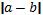 ;


7.​2.​1.​1 усвоить понятие алгебраического выражения;

7.​2.​1.​2 вычислять значения алгебраических выражений при рациональных значениях заданных переменных;

7.​2.​1.​3 находить допустимые значения переменно в алгебраических выражениях;

7.​2.​1.​4 понимать, при каких значениях переменной алгебраическое выражение имеет смысл в контексте практических задач;

7.​2.​1.​5 знать правила раскрытия скобок

7.​2.​1.​6 знать определения понятий коэффициента, подобных слагаемых

7.​2.​1.​7 приводить подобные слагаемые в алгебраических выражениях

7.​2.​1.​8 знать определения тождества и тождественных преобразований;

7.​2.​1.​9 выполнять тождественные преобразования алгебраических выражений;

7.​2.​1.​10 выражать из равенств одни переменные через другие;

7.​2.​1.​11 знать формулу и строить график прямой пропорциональности;

7.​2.​1.​12 использовать записи 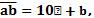 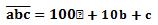 для решения задач, связанных с числами;


2.2 Уравнения и неравенства, их системы и совокупности
5.​2.​2.​1 решать уравнения на основе правил нахождения неизвестных компонентов арифметических действий;

5.​2.​2.​2 использовать приемы проверки правильности решения уравнений;
7.​2.​2.​1 знать и применять свойства верных числовых равенств;

7.​2.​2.​2 знать определение линейного уравнения с одной переменной, равносильных уравнений;

7.​2.​2.​3 решать линейные уравнения с одной переменной;

7.​2.​2.​4 решать уравнения вида 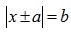 , где a и b – рациональные числа;

7.​2.​2.​5 знать и применять  свойства верных числовых неравенств;

7.​2.​2.​6 понимать и применять сложение, вычитание, умножение и деление неравенств;

7.​2.​2.​7 использовать обозначения для записи числовых промежутков;

7.​2.​2.​8 изображать числовые промежутки;

7.​2.​2.​9 находить объединение и пересечение числовых промежутков;

7.​2.​2.​10 решать линейные неравенства видовkx>b, kx≥b, kx<b, kx≤b

7.​2.​2.​11 приводить неравенства с помощью алгебраических преобразований к неравенству вида kx>b, kx≥b, kx<b, kx≤b;

7.​2.​2.​12 изображать решения неравенств на координатной прямой;

7.​2.​2.​13 записывать решения неравенств в виде числового промежутка и записывать заданный числовой промежуток в виде неравенства;

7.​2.​2.​14 решать системы линейных неравенств с одной переменной;

7.​2.​2.​15 изображать множество точек на координатной прямой, заданное неравенством вида|x|>a, |x| a, |x|<a, |x| a;

7.​2.​2.​16 знать определение  линейного уравнения с  двумя переменными и его свойства;

7.​2.​2.​17 иметь представление о системах линейных уравнений с двумя переменными;

7.​2.​2.​18 понимать, что решением системы линейных уравнений с двумя переменными является упорядоченная пара чисел;

7.​2.​2.​19 решать системы уравнений способом подстановки и способом сложения;


2.3 Последовательности и суммиро-вание
5.​2.​3.​1 устанавливать закономерности в последовательности из натуральных чисел;

5.​2.​3.​2 находить недостающие элементы в последовательностях из натуральных чисел;

5.​2.​3.​3 придумывать закономерности и составлять последовательности из натуральных чисел;

5.​2.​3.​4 устанавливать закономерности в числовых последовательностях, состоящих из дробей;

5.​2.​3.​5 придумывать закономерности и составлять последовательности, состоящие из дробей;
Подразделы
Цели обучения
Цели обучения
Цели обучения
Подразделы
5 класс
6 класс
7 класс
3.1 Понятие о геометрических фигурах
5.​3.​1.​1 знать различные единицы длины и понимать, что такое единичный отрезок на координатном луче; параллелепипеде (кубе) и их развертках;
6.​3.​1.​1 усвоить понятия окружности, круга и их элементов (центр, радиус и диаметр);

6.​3.​1.​2 строить окружность с помощью циркуля;

6.​3.​1.​3 усвоить понятия угла и его градусной меры, обозначать и сравнивать углы;

6.​3.​1.​4 различать виды углов (острый, прямой, тупой, развернутый, полный);

6.​3.​1.​5  усвоить понятие кругового сектора;

6.​3.​1.​6  усвоить понятие многоугольника.

6.​3.​1.​7  иметь представление о прямоугольном
7.​3.​1.​1 усвоить понятие координатной плоскости;

7.​3.​1.​2 строить прямоугольную систему координат;

7.​3.​1.​3 понимать, что упорядоченная пара чисел (х; у) задает точку в прямоугольной системе координат и каждой точке соответствует единственная упорядоченная пара чисел, называемые координатами точки;

7.​3.​1.​4 строить точку в системе координат по ее координатам и находить координаты точки, заданной на координатной плоскости;

7.​3.​1.​5 усвоить понятия осевой и центральной симметрии;

7.​3.​1.​6 иметь представление о фигурах, имеющих ось или центр симметрии; распознавать симметричные и центрально-симметричные фигуры;

7.​3.​1.​7  иметь представление о шаре и сфере;
3.2 Взаимное расположение геометриических фигур
5.​3.​2.​1 решать задачи с помощью разрезания и складывания фигур;
6.​3.​2.​1 знать определения пересекающихся, параллельных, перпендикулярных прямых;

6.​3.​2.​2 распознавать перпендикулярные, параллельные прямые и отрезки;

6.​3.​2.​3 находить графическим способом координаты точек пересечения отрезков, лучей или прямых друг с другом, с координатными осями;

6.​3.​2.​4 распознавать фигуру по ее изображению и изображать плоские и пространственные фигуры;

6.​3.​2.​5 строить точки и фигуры, симметричные относительно начала координат и координатных осей в прямоугольной системе координат;
3.3 Метрические соотношения
6.​3.​3.​1 измерять углы с помощью транспортира;

6.​3.​3.​2 строить углы с заданной градусной мерой с помощью транспортира;

6.​3.​3.​3 решать задачи на нахождение градусной меры угла, на сравнение углов;

6.​3.​3.​4 находить расстояние между точками на координатной прямой;

6.​3.​3.​5 знать, что отношение длины окружности к ее диаметру есть число постоянное;

6.​3.​3.​6 знать и применять формулу длины окружности;

6.​3.​3.​7 знать и применять формулу площади круга;
3.4 Векторы и преобразования
7.​3.​4.​1  знать определение вектора и изображать его;
Подразделы
Цели обучения
Цели обучения
Цели обучения
Подразделы
5 класс
6 класс
7 класс
4.1 Теория множеств и элементы логики
6.​4.​1.​1  усвоить понятия множества и его элементов, пустого множества;

6.​4.​1.​2  знать определения объединения и пересечения множеств;

6.​4.​1.​3 находить объединение и пересечение заданных множеств, записывать результаты, используя символы , 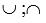  ;

6.​4.​1.​4  усвоить понятие подмножества;

6.​4.​1.​5  определять характер отношений между множествами (пересекающиеся и непересекающиеся множества);


4.2  Основы Комбинаторики
7.​4.​2.​1 решать комбинаторные задачи методом перебора;
4.3 Статистика и анализ данных
6.​4.​3.​1  иметь представления о круговой, линейной и столбчатой диаграммах;

6.​4.​3.​2  строить круговые, линейные и столбчатые диаграммы;

6.​4.​3.​3  извлекать статистическую информацию, представленную в виде таблиц или диаграмм
7.​4.​3.​1 знать определения среднего арифметического нескольких чисел, размаха, медианы и моды ряда числовых данных;

7.​4.​3.​2 вычислять статистические числовые характеристики;
Подразделы
Цели обучения
Цели обучения
Цели обучения
Подразделы
5 класс
6 класс
7 класс
5.1 Решение задач с помощью математического моделирования
5.​5.​1.​1 решать текстовые задачи с помощью арифметических действий над натуральными числами;

5.​5.​1.​2 использовать наибольший общий делитель и наименьшее общее кратное при решении текстовых задач;

5.​5.​1.​3  решать текстовые задачи с помощью арифметических действий над обыкновенными дробями;

5.​5.​1.​4 составлять и решать задачи на нахождение части числа или величины и числа или величины по его части;

5.​5.​1.​5 решать текстовые задачи с помощью арифметических действий над дробями;

5.​5.​1.​6 составлять буквенные выражения и использовать их для решения задач;

5.​5.​1.​7 использовать формулы для решения текстовых задачи
6.​5.​1.​1  решать текстовые задачи на проценты;

6.​5.​1.​2 решать задачи, используя диаграмму Эйлера-Венна;

6.​5.​1.​3 распознавать и решать задачи, в которых величины связаны прямой и обратной пропорциональностями;

6.​5.​1.​4 решать задачи на проценты с помощью пропорции;

6.​5.​1.​5 применять масштаб при работе с картой, планом, чертежом;

6.​5.​1.​6 решать текстовые задачи с рациональными числами
7.​5.​1.​1 решать задачи на нахождение средней скорости движения;

7.​5.​1.​2 решать текстовые задачи с помощью составления линейных уравнений;

7.​5.​1.​3 решать текстовые задачи с помощью составления систем линейных уравнений
5.2 Математический языки математическая модель
5.​5.​2.​1 читать и записывать обыкновенные дроби;

5.​5.​2.​2 изображать натуральные числа на координатном луче;

5.​5.​2.​3 изображать на координатном луче обыкновенные дроби, смешанные числа;

5.​5.​2.​4 изображать на координатном луче десятичные дроби;

5.​5.​2.​5 читать и записывать десятичные дроби;

5.​5.​2.​6 записывать результат сравнения натуральных чисел с помощью знаков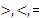  ;

5.​5.​2.​7 исследовать ситуацию, требующую сравнения и упорядочивания натуральных чисел;


6.​5.​2.​1 использовать символы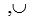  , при работе с множествами 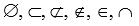 

6.​5.​2.​2  строить плоские фигуры и развертки пространственных геометрических фигур (куба и прямоугольного параллепипеда);

6.​5.​2.​3 читать и записывать отношения двух чисел;

6.​5.​2.​4 читать и записывать пропорции;

6.​5.​2.​5 использовать целые числа при описании величин;


7.​5.​2.​1 составлять выражения с переменными и формулы при решении текстовых задач

7.​5.​2.​2 решать задачи на зависимость между величинами;

7.​5.​2.​3 знать способы задания зависимостей между величинами;

7.​5.​2.​4 записывать формулу зависимости по ее описанию;

7.​5.​2.​5 составлять таблицу для зависимостей, заданных формулой или графиком;

7.​5.​2.​6 строить графики зависимостей, заданных формулой и таблицей;

7.​5.​2.​7 находить и исследовать зависимости между величинами, используя графики реальных процессов;

7.​5.​2.​8 интерпретировать графики реальных зависимостей между прямо пропорциональными величинами;

7.​5.​2.​9 записывать формулу прямой пропорциональности по описанию;

7.​5.​2.​10 строить график прямой пропорциональности;Приложение
к Типовой учебной программе
по учебному предмету
"Математика" для 5-7 классов
уровня основного среднего
образования по
обновленному содержанию
Раздел долгосрочного плана
Содержание раздела долгосрочного плана
Цели обучения
1 четверть
1 четверть
1 четверть
Натуральные числа и нуль
Натуральные числа и нуль
5.​1.​1.​1 усвоить понятие множества натуральных чисел;

5.​1.​1.​2 усвоить понятия четных и нечетных чисел;
Натуральные числа и нуль
Координатный луч. Сравнение натуральных чисел. Двойное неравенство
5.​3.​1.​1 знать различные единицы длины и понимать, что такое единичный отрезок на координатном луче;

5.​5.​2.​2 изображать натуральные числа на координатном луче;

5.​1.​2.​1 сравнивать натуральные числа, в том числе с помощью координатного луча;

5.​5.​2.​6 записывать результат сравнения натуральных чисел с помощью знаков 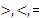 ;

5.​5.​2.​7 исследовать ситуацию, требующую сравнения и упорядочивания натуральных чисел;


Натуральные числа и нуль
Свойства арифметических действий. Арифметические действия над натуральными числами
5.​1.​2.​2 устанавливать порядок действий и находить значения числовых выражений со скобками и без скобок, содержащих более четырех действий;

5.​1.​2.​3 использовать свойства сложения и умножения для нахождения значений числовых выражений;
Натуральные числа и нуль
Числовые и буквенные выражения и их значения. Упрощение выражений
5.​2.​1.​1 преобразовывать буквенные выражения, используя свойства сложения и умножения;

5.​2.​1.​2 находить значения буквенного выражения по заданным значениям букв;
Натуральные числа и нуль
Уравнение. Корень уравнения. Решение уравнений
5.​2.​2.​1 решать уравнения на основе правил нахождения неизвестных компонентов арифметических действий;

5.​2.​2.​2 использовать приемы проверки правильности решения уравнений;
Натуральные числа и нуль
Формулы. Вычисление по формулам. Решение текстовых задач. Последовательности из натуральных чисел
5.​5.​1.​1 решать текстовые задачи с помощью арифметических действий над натуральными числами;

5.​5.​1.​6 составлять буквенные выражения и использовать их для решения задач;

5.​5.​1.​7 использовать формулы для решения текстовых задач;

5.​2.​3.​1 устанавливать закономерности в последовательности из натуральных чисел;

5.​2.​3.​2 находить недостающие элементы в последовательностях из натуральных чисел;

5.​2.​3.​3 придумывать закономерности и составлять последовательности из натуральных чисел;
Делимость натуральных чисел
Делители и кратные натуральных чисел
5.​1.​1.​5 знать определения делителя и кратного натурального числа;

5.​1.​2.​8 находить делители натуральных чисел;

5.​1.​2.​9 находить кратные натуральных чисел;
Делимость натуральных чисел
Простые и составные числа
5.​1.​1.​6 знать определения простого и составного чисел;
Делимость натуральных чисел
Основные свойства делимости
5.​1.​2.​10 анализировать делимость произведения на данное натуральное число;

5.​1.​2.​11 анализировать делимость суммы и разности на данное натуральное число;
Делимость натуральных чисел
Признаки делимости на 2; 3; 5; 9; 10
5.​1.​2.​5 применять признаки делимости натуральных чисел на 2, 5, 10;

5.​1.​2.​6 применять признаки делимости натуральных чисел на 3 и 9;
Делимость натуральных чисел
Степень
5.​1.​1.​3 знать определение степени натурального числа;

5.​1.​1.​4 представлять натуральное число в виде десятичной записи;

5.​1.​2.​4 записывать произведение одинаковых чисел в виде степени;
Делимость натуральных чисел
Разложение натуральных чисел на простые множители
5.​1.​2.​7 раскладывать составные числа на простые множители;
Делимость натуральных чисел
Наибольший общий делитель. Взаимно простые числа. Наименьшее общее кратное
5.​1.​1.​7 знать определения понятий наибольший общий делитель и наименьшее общее кратное;

5.​1.​2.​12 находить наибольший общий делитель и наименьшее общее кратное двух и более чисел;

5.​1.​1.​8 знать определение взаимно простых чисел;

5.​5.​1.​2 использовать наибольший общий делитель и наименьшее общее кратное при решении текстовых задач;
2 четверть
2 четверть
2 четверть
Обыкновенные дроби
Обыкновенная дробь. Чтение и запись обыкновенных дробей
5.​1.​1.​6 усвоить понятие обыкновенной дроби;

5.​5.​2.​1 читать и записывать обыкновенные дроби;
Обыкновенные дроби
Основное свойство обыкновенной дроби
5.​1.​2.​14 применять основное свойство дроби при сокращении обыкновенных дробей;

5.​1.​2.​15 приводить обыкновенные дроби к новому знаменателю;
Обыкновенные дроби
Правильные и неправильные обыкновенные дроби
5.​1.​1.​10 распознавать правильные и неправильные дроби;
Обыкновенные дроби
Смешанные числа
5.​1.​1.​11 знать определение смешанного числа;

5.​1.​2.​13 преобразовывать неправильную дробь в смешанное число и смешанное число в неправильную дробь;
Обыкновенные дроби
Изображение обыкновенных дробей и смешанных чисел на координатном луче
5.​5.​2.​3 изображать на координатном луче обыкновенные дроби, смешанные числа;
3 четверть
3 четверть
3 четверть
Действия над обыкновенными дробями
Приведение обыкновенных дробей к общему знаменателю. Сравнение обыкновенных дробей и смешанных чисел
5.​1.​2.​16 приводить обыкновенные дроби к общему знаменателю; сравнивать обыкновенные дроби, смешанные числа;
Действия над обыкновенными дробями
Сложение и вычитание обыкновенных дробей
5.​1.​2.​17 выполнять сложение и вычитание дробей с одинаковыми знаменателями;

5.​1.​2.​18 выполнять сложение и вычитание дробей с разными знаменателями;
Действия над обыкновенными дробями
Сложение смешанных чисел. Вычитание смешанных чисел
5.​1.​2.​19 выполнять вычитание дроби из натурального числа;

5.​1.​2.​20 выполнять сложение и вычитание смешанных чисел;
Действия над обыкновенными дробями
Умножение обыкновенных дробей и смешанных чисел. Взаимно обратные числа
5.​1.​2.​21 выполнять умножение обыкновенных дробей, смешанных чисел;

5.​1.​1.​12 знать определение взаимно обратных чисел;

5.​1.​2.​22 находить число, обратное заданному числу;
Действия над обыкновенными дробями
Деление обыкновенных дробей и смешанных чисел
5.​1.​2.​23 выполнять деление обыкновенных дробей и смешанных чисел;
4 четверть
4 четверть
4 четверть
Текстовые задачи
Задачи на нахождение дроби от числа и числа по его дроби
5.​1.​2.​24 находить часть числа и число по его части;

5.​5.​1.​4 составлять и решать задачи на нахождение части числа или величины и числа или величины по его части;
Текстовые задачи
Задачи на совместную работу
5.​5.​1.​3 решать текстовые задачи с помощью арифметических действий над обыкновенными дробями;
Десятичные дроби и действия над ними
Десятичная дробь. Чтение и запись десятичных дробей. Перевод десятичной дроби в обыкновенную дробь
5.​1.​1.​13 усвоить понятие десятичной дроби;

5.​1.​1.​14 понимать равенство чисел, записанных в виде десятичной дроби, например: 1,3 и 1,30;

5.​5.​2.​5 читать и записывать десятичные дроби;

5.​1.​2.​25 переходить от одной формы записи дробей к другой;
Десятичные дроби и действия над ними
Изображение десятичных дробей на координатном луче. Сравнение десятичных дробей
5.​5.​2.​4 изображать на координатном луче десятичные дроби;

5.​1.​2.​26 сравнивать десятичные дроби;
Десятичные дроби и действия над ними
Сложение и вычитание десятичных дробей
5.​1.​2.​27 выполнять сложение и вычитание десятичных дробей;
Десятичные дроби и действия над ними
Умножение десятичной дроби на натуральное число. Умножение десятичных дробей
5.​1.​2.​28 выполнять умножение десятичной дроби на натуральное число и на десятичную дробь;
Десятичные дроби и действия над ними
Деление десятичной дроби на натуральное число. Деление десятичных дробей
5.​1.​2.​30 выполнять деление десятичной дроби на натуральное число и на десятичную дробь;
Десятичные дроби и действия над ними
Умножение и деление десятичных дробей на 10; 100; 1000;... и на 0,1; 0,01; 0,001;
5.​1.​2.​29 применять правила умножения десятичной дроби на 10, 100, 1000 и 0,1; 0,01; 0,001;

5.​1.​2.​31 применять правила деления десятичной дроби на 10, 100, 1000 и 0,1; 0,01; 0,001;
Десятичные дроби и действия над ними
Округление десятичных дробей
5.​1.​1.​15 усвоить понятие приближенного значения числа;

5.​1.​2.​32 округлять десятичные дроби до заданного разряда;
Десятичные дроби и действия над ними
Решение текстовых задач. Последовательности, состоящие из дробей
5.​5.​1.​5 решать текстовые задачи с помощью арифметических действий над дробями;

5.​2.​3.​4 устанавливать закономерности в числовых последовательностях, состоящих из дробей;

5.​2.​3.​5 придумывать закономерности и составлять последовательности, состоящие из дробей;
Повторение курса математики 5 класса
Повторение курса математики 5 класса
Повторение курса математики 5 класса
Раздел долгосрочного плана
Содержание раздела долгосрочного плана
Цели обучения
1 четверть
1 четверть
1 четверть
Повторение курса математики 5 класса
Повторение курса математики 5 класса
Повторение курса математики 5 класса
Множества 
Множество. Элементы множества. Изображение множеств
6.4.1.1 усвоить понятия множества и его элементов, пустого множества;

6.5.2.1 использовать символы 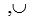  при работе с множествами 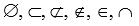 
Множества 
Отношения между множествами. Подмножество
6.4.1.4 усвоить понятие подмножества;

6.4.1.5 определять характер отношений между множествами (пересекающиеся и непересекающиеся множества);
Множества 
Объединение и пересечение множеств
6.4.1.2 знать определения объединения и пересечения множеств;

6.4.1.3 находить объединение и пересечение заданных множеств, записывать результаты, используя символы ,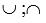  ;


Множества 
Решение текстовых задач
6.5.1.2 решать задачи, используя диаграмму Эйлера-Венна;
Проценты 
Процент
6.1.1.1 усвоить понятие процент;

6.1.2.1 переводить дроби в проценты и проценты в дроби;
Проценты 
Нахождение процента от числа и числа по его проценту
6.1.2.2 находить процент данного числа;

6.1.2.3 находить процентное отношение одного числа к другому и наоборот;

6.1.2.4 находить число по данному проценту;
Проценты 
Решение текстовых задач
6.5.1.1 решать текстовые задачи на проценты;
2 четверть
2 четверть
2 четверть
Углы. Многоугольники
Угол. 
6.3.1.3 усвоить понятия угла и его градусной меры, обозначать и сравнивать углы;

6.3.1.4 различать виды углов (острый, прямой, тупой, развернутый, полный);

6.3.3.1 измерять углы с помощью транспортира;

6.3.3.2 строить углы с заданной градусной мерой с помощью транспортира;

6.3.3.3 решать задачи на нахождение градусной меры угла, на сравнение углов;
Углы. Многоугольники
Многоугольник
6.3.1.6 усвоить понятие многоугольника;
Диаграммы
Окружность. Круг. Круговой сектор
6.3.1.1 усвоить понятия окружности, круга и их элементов (центр, радиус и диаметр);

6.3.1.2 строить окружность с помощью циркуля;

6.3.1.5 усвоить понятие кругового сектора;
Диаграммы
Диаграмма
6.4.3.1 иметь представления о круговой, линейной и столбчатой диаграммах;

6.4.3.2 строить круговые, линейные и столбчатые диаграммы;
Диаграммы
Способы представления статистических данных
6.4.3.3 извлекать статистическую информацию, представленную в виде таблиц или диаграмм;
Развертки пространственных фигур 
Прямоугольный параллелепипед (куб) и его развертка
6.3.1.7 иметь представление о прямоугольном параллелепипеде (кубе) и их развертках

6.5.2.2 строить плоские фигуры и развертки пространственных геометрических фигур (куба и прямоугольного параллепипеда);
Развертки пространственных фигур 
Задачи на разрезание фигур. Задачи на складывание фигур
6.3.2.1 решать задачи с помощью разрезания и складывания фигур;
3 четверть
3 четверть
3 четверть
Отношения и пропорции 
Отношение двух чисел. Процентное отношение двух чисел
6.1.2.5 усвоить понятие отношения чисел;

6.1.2.6 находить отношение, обратное данному отношению;

6.1.1.2 понимать, что показывает отношение двух чисел;

6.5.2.3 читать и записывать отношения двух чисел;
Отношения и пропорции 
Пропорция. Основное свойство пропорции
6.1.2.7 знать определение пропорции;

6.1.2.8 распознавать и составлять пропорции;

6.5.2.2 читать и записывать пропорции;

6.1.2.9 знать и применять основное свойство пропорции;
Отношения и пропорции 
Прямая пропорциональная зависимость. Обратная пропорциональная зависимость
6.1.1.3 понимать, какие величины являются прямо пропорциональными, приводить примеры, решать задачи;

6.1.1.4 понимать, какие величины являются обратно пропорциональными, приводить примеры, решать задачи;

6.5.1.3 распознавать и решать задачи, в которых величины связаны прямой и обратной пропорциональностями;
Отношения и пропорции 
Решение текстовых задач с помощью пропорции
6.5.1.4 решать задачи на проценты с помощью пропорции;

6.1.2.10 делить величины в заданном отношении;

6.1.2.11 делить величины на части, обратно пропорциональные данным числам;
Отношения и пропорции 
Масштаб
6.1.1.6 усвоить понятие масштаба;

6.5.1.5 применять масштаб при работе с картой, планом, чертежом;
Отношения и пропорции 
Длина окружности. Площадь круга. Шар. Сфера
6.3.3.5 знать, что отношение длины окружности к ее диаметру есть число постоянное;

6.3.3.6 знать и применять формулу длины окружности;

6.3.3.7 знать и применять формулу площади круга;

6.3.1.7 иметь представление о шаре и сфере;
Рациональные числа и действия над ними
Положительные числа. Отрицательные числа. Координатная прямая. Противоположные числа
6.1.1.5 знать определение координатной прямой и строить координатную прямую;

6.1.1.8 усвоить понятие противоположных чисел, отмечать их на координатной прямой;
Рациональные числа и действия над ними
Целые числа. Рациональные числа
6.1.1.7 усвоить понятие целого числа;

6.5.2.5 использовать целые числа при описании величин;

6.1.1.9 усвоить понятие рационального числа;

6.1.2.13 изображать рациональные числа на координатной прямой;

6.1.2.15 изображать подмножества рациональных чисел с помощью кругов Эйлера-Венна;
Рациональные числа и действия над ними
Модуль числа
6.1.1.10 знать определение модуля числа и находить его значение;

6.2.1.14 понимать геометрический смысл выражения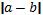  ;

6.3.3.4 находить расстояние между точками на координатной прямой;


Рациональные числа и действия над ними
Сравнение рациональных чисел
6.1.2.12 сравнивать целые числа;

6.1.2.16 сравнивать рациональные числа;
Рациональные числа и действия над ними
Сложение рациональных чисел с помощью координатной прямой
6.1.2.14 выполнять сложение и вычитание целых чисел с помощью координатной прямой;
Рациональные числа и действия над ними
Сложение отрицательных рациональных чисел. Сложение рациональных чисел с разными знаками.
6.1.2.17 выполнять сложение с одинаковыми знаками и с разными знаками рациональных чисел;
Рациональные числа и действия над ними
Вычитание рациональных чисел. Расстояние между точками на координатной прямой
6.1.2.18 выполнять вычитание рациональных чисел;

6.1.2.27 находить расстояние между точками на координатной прямой; 
4 четверть
4 четверть
4 четверть
Действия над рациональными числами
Умножение рациональных чисел
6.1.2.9 выполнять умножение рациональных чисел;
Действия над рациональными числами
Переместительное и сочетательное свойства умножения рациональных чисел
6.1.2.21 применять свойства сложения и умножения рациональных чисел;
Действия над рациональными числами
Деление рациональных чисел
6.1.2.20 выполнять деление рациональных чисел;
Действия над рациональными числами
Представление рационального числа в виде бесконечной десятичной периодической дроби. Перевод бесконечной периодической десятичной дроби в обыкновенную дробь.
6.1.2.22 распознавать, какие обыкновенные дроби представимы как конечные десятичные дроби;

6.1.2.23 представлять рациональное число в виде бесконечной периодической десятичной дроби;

6.1.2.24 находить период бесконечной периодической десятичной дроби;

6.1.2.25 переводить бесконечную периодическую десятичную дробь в обыкновенную дробь;
Действия над рациональными числами
Арифметические действия над рациональными числами
6.1.2.26 находить значения числовых выражений, содержащих рациональные числа;
Действия над рациональными числами
Решение текстовых задач
6.5.1.6 решать текстовые задачи с рациональными числами;
Повторение курса математики 6 класса
Повторение курса математики 6 класса
Повторение курса математики 6 класса
Раздел долгосрочного плана
Содержание раздела долгосрочного плана
Цели обучения
1 четверть
1 четверть
1 четверть
Повторение курса математики 6 класса
Повторение курса математики 6 класса
Повторение курса математики 6 класса
Алгебраические выражения
Переменная. Выражение с переменной
7.2.1.1 усвоить понятие алгебраического выражения;

7.2.1.2 вычислять значения алгебраических выражений при рациональных значениях заданных переменных;

7.2.1.3 находить допустимые значения переменной в алгебраическом выражении;

7.2.1.4 понимать, при каких значениях переменной алгебраическое выражение имеет смысл в контексте практических задач;
Алгебраические выражения
Раскрытие скобок. Коэффициент. Подобные слагаемые. Приведение подобных слагаемых.
7.2.1.5 знать правила раскрытия скобок;

7.2.1.6 знать определения понятий коэффициента, подобных слагаемых;

7.2.1.7 приводить подобные слагаемые в алгебраических выражениях;
Алгебраические выражения
Тождественные преобразования выражений. Тождество
7.2.1.8 знать определения тождества и тождественных преобразований;
Алгебраические выражения
Преобразования алгебраических выражений
7.2.1.9 выполнять тождественные преобразования алгебраических выражений;
Алгебраические выражения
Решение текстовых задач
7.5.2.1 составлять выражения с переменными и формулы при решении текстовых задач;

7.2.1.10 выражать из равенств одни переменные через другие;
Линейное уравнение с одной переменной
Числовые равенства и их свойства
7.2.2.1 знать и применять свойства верных числовых равенств;
Линейное уравнение с одной переменной
Равносильные уравнения. Линейное уравнение с одной переменной. Решение линейных уравнений с одной переменной
7.2.2.2 знать определение линейного уравнения с одной переменной, равносильных уравнений;

7.2.2.3 решать линейные уравнения с одной переменной;
Линейное уравнение с одной переменной
Линейное уравнения с одной переменной, содержащее переменную под знаком модуля
7.2.2.4 решать уравнения вида 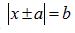  , где a и b – рациональные числа;


Линейное уравнение с одной переменной
Решение текстовых задач с помощью уравнений
7.5.1.2 решать текстовые задачи с помощью составления линейных уравнений;
2 четверть
2 четверть
2 четверть
Линейные неравенства с одной переменной
Числовые неравенства и их свойства
7.2.2.5 знать и применять свойства верных числовых неравенств;

7.2.2.6 понимать и применять сложение, вычитание, умножение и деление неравенств;
Линейные неравенства с одной переменной
Числовые промежутки. Объединение и пересечение числовых промежутков
7.2.2.7 использовать обозначения для записи числовых промежутков;

7.2.2.8 изображать числовые промежутки;

7.2.2.9 находить объединение и пересечение числовых промежутков;
Линейные неравенства с одной переменной
Линейное неравенство с одной переменной. Решение линейных неравенств с одной переменной
7.2.2.10 решать линейные неравенства видов kx>b, kx≥b, kx<b, kx≤b

7.2.2.11 приводить неравенства с помощью алгебраических преобразований к неравенству вида kx>b, kx≥b, kx<b, kx≤b;

7.2.2.12 изображать решения неравенств на координатной прямой;

7.2.2.13 записывать решения неравенств в виде числового промежутка и записывать заданный числовой промежуток в виде неравенства;
Линейные неравенства с одной переменной
Системы линейных неравенств с одной переменной. Решение системы линейных неравенств с одной переменной
7.2.2.14 решать системы линейных неравенств с одной переменной;
Линейные неравенства с одной переменной
Линейное неравенство с одной переменной, содержащее переменную под знаком модуля. Решение линейных неравенств с одной переменной, содержащих переменную под знаком модуля
7.2.2.15 изображать множество точек на координатной прямой, заданное неравенством вида |x|>a, |x|≥a, |x|<a, |x|≤a; 
3 четверть
3 четверть
3 четверть
Координатная плоскость 
Перпендикулярные прямые и отрезки. Параллельные прямые и отрезки
7.3.2.1 знать определения пересекающихся, параллельных, перпендикулярных прямых;

7.3.2.2 распознавать перпендикулярные, параллельные прямые и отрезки;
Координатная плоскость 
Координатная плоскость. Прямоугольная система координат
7.3.1.1 усвоить понятие координатной плоскости;

7.3.1.2 строить прямоугольную систему координат;

7.3.1.3 понимать, что упорядоченная пара чисел (х; у) задает точку в прямоугольной системе координат и каждой точке соответствует единственная упорядоченная пара чисел, называемые координатами точки;

7.3.1.4 строить точку в системе координат по ее координатам и находить координаты точки, заданной на координатной плоскости;

7.3.2.3 находить графическим способом координаты точек пересечения отрезков, лучей или прямых друг с другом, с координатными осями;
Координатная плоскость 
Центральная симметрия. Осевая симметрия
7.3.1.5 усвоить понятия осевой и центральной симметрии;

7.3.1.6 иметь представление о фигурах, имеющих ось или центр симметрии; распознавать симметричные и центрально-симметричные фигуры;

7.3.2.5 строить точки и фигуры, симметричные относительно начала координат и координатных осей в прямоугольной системе координат;
Фигуры в пространстве
Расположение фигур в пространстве. Изображение пространственных фигур, "невидимые" линии. Понятие вектора.
7.3.2.4 распознавать фигуру по ее изображению и изображать плоские и пространственные фигуры;

7.3.4.1 знать определение вектора и изображать его;
Статистика. Комбинаторика
Статистические данные и их характеристики: среднее арифметическое, мода, медиана, размах
7.4.3.1 знать определения среднего арифметического нескольких чисел, размаха, медианы и моды ряда числовых данных; 

7.4.3.2 вычислять статистические числовые характеристики;
Статистика. Комбинаторика
Решение задач на нахождение средней скорости движения. Решение комбинаторных задач методом перебора
7.5.1.1 решать задачи на нахождение средней скорости движения;

7.4.2.1 решать комбинаторные задачи методом перебора;
4 четверть
4 четверть
4 четверть
Зависимости между величинами
Способы задания зависимостей между величинами: аналитический (с помощью формулы), табличный, графический
7.5.2.2 решать задачи на зависимость между величинами;

7.5.2.3 знать способы задания зависимостей между величинами;

7.5.2.4 записывать формулу зависимости по ее описанию;

7.5.2.5 составлять таблицу для зависимостей, заданных формулой или графиком;

7.5.2.6 строить графики зависимостей, заданных формулой и таблицей;
Зависимости между величинами
Исследование зависимостей между величинами, используя графики реальных процессов
7.5.2.7 находить и исследовать зависимости между величинами, используя графики реальных процессов;
Зависимости между величинами
Прямая пропорциональность и ее график
7.1.2.1 распознавать прямо пропорциональные зависимости и приводить примеры;

7.2.1.11 знать формулу и строить график прямой пропорциональности;

7.5.2.8 интерпретировать графики реальных зависимостей между прямо пропорциональными величинами;

7.5.2.9 записывать формулу прямой пропорциональности по описанию;

7.5.2.10 строить график прямой пропорциональности;
Линейные уравнения с двумя переменными и их системы
Линейное уравнение с двумя переменными
7.2.2.16 знать определение линейного уравнения с двумя переменными и его свойства;
Линейные уравнения с двумя переменными и их системы
Системы линейных уравнений с двумя переменными
7.2.2.17 иметь представление о системах линейных уравнений с двумя переменными;

7.2.2.18 понимать, что решением системы линейных уравнений с двумя переменными является упорядоченная пара чисел;
Линейные уравнения с двумя переменными и их системы
Решение системылинейных уравнений с двумя переменными способом сложения и способомподстановки
7.2.2.19 решать системы уравнений способом подстановки и способом сложения;
Линейные уравнения с двумя переменными и их системы
Решение задач с помощью составления систем уравнений.
7.2.1.12 использовать записи 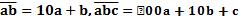 для решения задач, связанных с числами;

7.5.1.3 решать текстовые задачи с помощью составления систем линейных уравнений;


Повторение курса математики 5-7 классов
Повторение курса математики 5-7 классов
Повторение курса математики 5-7 классовПриложение 8
к приказу Министра образования
и науки Республики Казахстан
от 20 сентября 2018 года № 469Приложение 448
к приказу Министра образования
и науки Республики Казахстан
от 3 апреля 2013 года № 115
Подразделы
Цели обучения
Цели обучения
Цели обучения
Подразделы
8 класс
9 класс
10 класс
1.1 Понятие о числах и величинах
8.1.1.1 записывать числа в стандартном виде;
9.1.1.1 усвоить понятия иррационального и действительного чисел;

9.1.1.2 знать определения и различать понятия квадратного корня и арифметического квадратного корня;
10.1.1.1 усвоить понятие радианной меры угла;

10.1.1.2 - отмечать числа 0;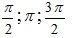 на единичной окружности;


1.2 Операции над числами
8.1.2.1 знать определение степени с натуральным показателем и ее свойства;

8.1.2.2 определять, какой цифрой оканчивается значение степени числа;

8.1.2.3 знать определение степени с нулевым и целым отрицательным показателем и ее свойства;

8.1.2.4 находить числовое значение степени с целым показателем и представлять заданные числа в виде степени;

8.1.2.5 применять свойства степеней для упрощения алгебраических выражений;

8.1.2.6 находить допустимые значения переменных в основании степени с нулевым показателем;

8.1.2.7 выполнять арифметические действия над числами, записанными в стандартном виде;

8.1.2.8 находить значащую часть и порядок числа, записанного в стандартном виде;

8.1.2.9 сравнивать числа, записанные в стандартном виде;

8.1.2.10 переводить величины из одних единиц измерения в другие и записывать результаты в стандартном виде;

8.1.2.11 находить приближенные значения величин и записывать их в стандартном виде;

8.1.2.12 вычислять абсолютную и относительную погрешности приближенных значений величин;

8.1.2.13 выполнять приближенные вычисления с использованием калькулятора;

8.1.2.14 использовать формулы сокращенного умножения для рационального счета;

8.1.2.15 применять свойства степени с натуральным показателем;
9.1.2.1 применять свойства арифметического квадратного корня;

9.1.2.2 оценивать значение квадратного корня;

9.1.2.3 выносить множитель из-под знака корня и вносить множитель под знак корня;

9.1.2.4 освобождать от иррациональности знаменатель дроби;

9.1.2.5 выполнять преобразования выражений, содержащих квадратные корни;

9.1.2.6 сравнивать действительные числа;
10.1.2.1   переводить градусы в радианы и радианы в градусы;
Подразделы
Цели обучения
Цели обучения
Цели обучения
Подразделы
8 класс
9 класс
10 класс
2.1 Алгебраические выражения и преобразования
8.2.1.1 применять свойства степени с целым показателем при нахождении значений числовых выражений;

8.2.1.2 знать определение одночлена, находить его коэффициент и степень;

8.2.1.3 записывать одночлен в стандартном виде;

8.2.1.4   выполнять умножение одночленов и представлять одночлен в виде произведения множителей;

8.2.1.5   знать определение многочлена и находить его степень;

8.2.1.6   приводить многочлен к стандартному виду;

8.2.1.7 выполнять сложение и вычитание многочленов;

8.2.1.8 выполнять умножение многочлена на одночлен;

8.2.1.9 выполнять умножение многочлена на многочлен;

8.2.1.10 знать и применять формулы сокращенного умножения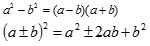 

8.2.1.11 знать и применять формулы сокращенного умножения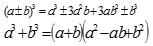 

8.2.1.12 раскладывать алгебраические выражения на множители вынесением общего множителя за скобки и способом группировки;

8.2.1.13 выполнять тождественные преобразования алгебраических выражений с помощью действий над многочленами, разложения многочлена на множители; 

8.2.1.14 раскладывать алгебраические выражения на множители с помощью формул сокращенного умножения;

8.2.1.15 выполнять тождественные преобразования алгебраических выражений с помощью формул сокращенного умножения; 

8.2.1.16 распознавать алгебраические дроби;

8.2.1.17 находить область допустимых значений переменных в алгебраической дроби;

8.2.1.18 применять основное свойство алгебраической дроби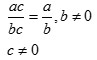 

8.2.1.19 выполнять сложение и вычитание алгебраических дробей;

8.2.1.20 выполнять умножение и деление, возведение в степень алгебраических дробей;

8.2.1.21 выполнять преобразования алгебраических выражений;


9.2.1.1 усвоить понятие корня квадратного трехчлена;

9.2.1.2 выделять полный квадрат двучлена из трехчлена;

9.2.1.3 раскладывать квадратный трехчлен на множители;
2.2 Уравнения и неравенства, их системы и совокупности
9.2.2.1 знать определение квадратного уравнения;

9.2.2.2 различать виды квадратных уравнений;

9.2.2.3 решать квадратные уравнения;

9.2.2.4 применять теорему Виета;

9.2.2.5   решать уравнения вида |ax2+bx|+c=0; ax2+b|x|+c=0;

9.2.2.6   решать дробно-рациональные уравнения;

9.2.2.7 решать уравнения, приводимые к квадратным уравнениям;

9.2.2.8 решать квадратные неравенства;

9.2.2.9 решать рациональные неравенства;

9.2.2.10 решать системы из двух неравенств, одно из которых линейное, а второе – квадратное;

9.2.2.11   решать системы и совокупности двух квадратных неравенств;
10.2.2.1 различать линейные и нелинейные уравнения с двумя переменными;

10.2.2.2 решать системы нелинейных уравнений с двумя переменными;

10.2.2.3 решать неравенства с двумя переменными;

10.2.2.4 решать системы нелинейных неравенств с двумя переменными;
2.3 Последовательности и суммирование
8.2.3.1   определять закономерности и находить недостающие члены последовательности, содержащей степени;
10.2.3.1 иметь представление о числовой последовательности;

10.2.3.2 находить n-й член последовательности, например: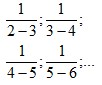 

10.2.3.3 знать и применять метод математической индукции;

10.2.3.4 распознавать арифметическую и геометрическую прогрессии среди числовых последовательностей;

10.2.3.5 знать и применять формулы n-го члена, суммы n первых членов и характеристическое свойство арифметической прогрессии;

10.2.3.6 знать и применять формулы n-го члена, суммы n первых членов и характеристическое свойство геометрической прогрессии;

10.2.3.7 решать задачи, связанные с арифметической и/или геометрической прогрессиями;

10.2.3.8 применять формулу суммы бесконечно убывающей геометрической прогрессии для перевода десятичной периодической дроби в обыкновенную дробь;

10.2.3.9 применять формулу суммы бесконечно убывающей геометрической прогрессии к решению задач;


2.4 Тригонометрия
10.2.4.1 знать определения тригонометрических функций;

10.2.4.2 знать взаимосвязь координат точек единичной окружности с тригонометрическими функциями;

10.2.4.3 выводить и применять тригонометрические формулы суммы и разности углов, формулы двойного и половинного угла;

10.2.4.4 выводить и применять формулы приведения;

10.2.4.5 находить с помощью единичной окружности область определения и множество значений тригонометрических функций;

10.2.4.6 объяснять с помощью единичной окружности четность (нечетность), периодичность, монотонность и промежутки знакопостоянства тригонометрических функций;

10.2.4.7 выводить и применять формулы преобразования суммы и разности тригонометрических функций в произведение и произведение в сумму или разность;

10.2.4.8 выполнять тождественные преобразования тригонометрических выражений;
Подразделы
Цели обучения
Цели обучения
Цели обучения
3.1. Основы комбинаторики
8 класс
9 класс
10 класс
3.1. Основы комбинаторики
10.3.1.1 знать правила комбинаторики (правила суммы и произведения);

10.3.1.2 знать определение факториала числа;

10.3.1.3 знать определения перестановки, размещения, сочетания без повторений;

10.3.1.4 знать формулы комбинаторики для вычисления чисел перестановок, размещений, сочетания без повторений;

10.3.1.5 решать задачи, применяя формулы комбинаторики для вычисления числа перестановок, размещений, сочетания без повторений;

10.3.1.6 знать и применять формулу бинома Ньютона и его свойства;
3.2 Основы теории вероятностей
10.3.2.1 усвоить понятия: событие, случайное событие, достоверное событие, невозможное событие, благоприятствующие исходы, равновозможные и противоположные события;

10.3.2.2 различать элементарное событие от неэлементарного;

10.3.2.3 знать классическое определение вероятности и применять его для решения задач;

10.3.2.4 знать статистическое определение вероятности;

10.3.2.5 применять геометрическую вероятность при решении задач;
3.3 Статистика и анализ данных
8.3.3.1 усвоить понятия генеральной совокупности, случайной выборки, вариационного ряда, варианты;

8.3.3.2 вычислять абсолютную и относительную частоты варианты;

8.3.3.3 собирать статистические данные и представлять их в табличном виде;

8.3.3.4   представлять выборку в виде частотной таблицы;

8.3.3.5   проверять данные таблицы на непротиворечивость;

8.3.3.6   представлять результаты выборки в виде полигона частот;

8.3.3.7 анализировать статистическую информацию, представленную в виде таблицы или полигона частот;
9.3.3.1 представлять результаты выборки в виде интервальной таблицы частот;

9.3.3.2 представлять данные интервальной таблицы частот в виде гистограммы частот;

9.3.3.3 знать определение накопленной частоты;

9.3.3.4 анализировать информацию по статистической таблице, полигону частот, гистограмме;

9. 3.3.5 знать определения и формулы для вычисления дисперсии и стандартного отклонения;
Подразделы
Цели обучения
Цели обучения
Цели обучения
Подразделы
8 класс
9 класс.
10 класс
4.1 Начала математического анализа
8.4.1.1 усвоить понятия функции и графика функции;

8.4.1.2 знать способы задания функции;

8.4.1.3 находить область определения и множество значений функции;

8.4.1.4 знать определение функции, строить ее график и устанавливать его расположение в зависимости от k;

8.4.1.5 знать определение линейной функции y=kх+b, строить ее график и устанавливать его расположение в зависимости от значений k и b;

8.4.1.6 находить точки пересечения графика линейной функции с осями координат (без построения графика);

8.4.1.7 определять знаки k и b линейной функции заданной графиком;

8.4.1.8 обосновывать взаимное расположение графиков линейных функций в зависимости от значений их коэффициентов;

8.4.1.9   задавать формулой линейную функцию, график которой параллелен графику данной функции или пересекает его;

8.4.1.10 строить график функции у=ах2 (а≠0) и знать ее свойства;

8.4.1.11 строить график функции у=ах3 (а≠0) и знать ее свойства;

8.4.1.12   строить график функции и знать ее свойства;
9.4.1.1 знать свойства функции 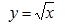 и строить ее график;

9.4.1.2 знать свойства и строить графики квадратичных функций вида y=a(x-m)2, y=ax2+n, y=a(x-m)2+n, a≠0;

9.4.1.3 знать свойства и строить график квадратичной функции вида y=ax2+вх+с;

9.4.1.4 находить значения функции по заданным значениям аргумента и находить значение аргумента по заданным значениям функции;


4.2 Решение задач с помощью математического моделирования
8.4.2.1 решать задачи, в которых величины выражены очень большими или очень малыми числами;

8.4.2.2 решать текстовые задачи, с помощью составления уравнений и неравенств;

8.4.2.3 оценивать, как изменяются площадь квадрата и объем куба при изменении их линейных размеров;

8.4.2.4 решать системы линейных уравнений графическим способом;
9.4.2.1 решать текстовые задачи с помощью квадратных уравнений;

9.4.2.2 решать текстовые задачи с помощью дробно-рациональных уравнений;

9.4.2.3 использовать квадратичную функцию для решения прикладных задач;
10.4.2.1 решать текстовые задачи с помощью систем уравнений;

10.4.2.2 решать текстовые задачи, связанные с геометрической и арифметической прогрессиями;
4.3 Математический язык и матема-тическая модел
8.4.3.1 составлять математическую модель по условию задачи;
9.4.3.1 составлять математическую модель по условию задачи;
10.4.3.1 составлять математическую модель по условию задачи;Приложение
к Типовой учебной программе
по учебному предмету
"Алгебра" для 8-10 классов
уровня основного среднего
образования по
обновленному содержанию
Раздел долгосрочного плана
Содержание раздела долгосрочного плана
Цели обучения
1 четверть
1 четверть
1 четверть
Повторение курса математики 5-7 классов 
Повторение курса математики 5-7 классов 
Повторение курса математики 5-7 классов 
Степень с целым показателем 
Степень с натуральным показателем и ее свойства
8.1.2.1 знать определение степени с натуральным показателем и ее свойства;

8.1.2.2 определять, какой цифрой оканчивается значение степени числа;

8.1.2.15 применять свойства степени с натуральным показателем;

8.4.2.3 оценивать, как изменяются площадь квадрата и объем куба при изменении их линейных размеров;
Степень с целым показателем 
Степень с целым показателем и ее свойства
8.1.2.3 знать определение степени с нулевым и целым отрицательным показателем и ее свойства;

8.1.2.4 находить числовое значение степени с целым показателем и представлять заданные числа в виде степени;

8.1.2.6 находить допустимые значения переменных в основании степени с нулевым показателем;

8.2.1.1 применять свойства степени с целым показателем при нахождении значений числовых выражений;
Степень с целым показателем 
Преобразование выражений, содержащих степени
8.2.3.1 определять закономерности и находить недостающие члены последовательности, содержащей степени;
Степень с целым показателем 
Стандартный вид числа
8.1.1.1 записывать числа в стандартном виде; 

8.1.2.7 выполнять арифметические действия над числами, записанными в стандартном виде;

8.1.2.8 находить значащую часть и порядок числа, записанного в стандартном виде;

8.1.2.9 сравнивать числа, записанные в стандартном виде; 

8.1.2.10 переводить величины из одних

единиц измерения в другие и записывать результаты в стандартном виде;

8.1.2.11 находить приближенные значения величин и записывать их в стандартном виде;

8.1.2.12 вычислять абсолютную и относительную погрешности приближенных значений величин;

8.1.2.13 выполнять приближенные вычисления с использованием калькулятора;
Степень с целым показателем 
Решение текстовых задач
8.4.2.1 

 решать задачи, в которых величины выражены очень большими или очень малыми числами;
Многочлены 
Одночлены и действия над ними. Степень и стандартный вид одночлена
8.2.1.2 знать определение одночлена, находить его коэффициент и степень;

8.2.1.3 записывать одночлен в стандартном виде;

8.2.1.4 выполнять умножение одночленов и представлять одночлен в виде произведения множителей;
Многочлены 
Многочлены. Степень и стандартный вид многочлена
8.2.1.5 знать определение многочлена и находить его степень;

8.2.1.6 приводить многочлен к стандартному виду;
Многочлены 
Действия над многочленами
8.2.1.7 выполнять сложение и вычитание многочленов;

8.2.1.8 выполнять умножение многочлена на одночлен;

8.2.1.9 выполнять умножение многочлена на многочлен;
Многочлены 
Разложение многочлена на множители
8.2.1.12 раскладывать алгебраические выражения на множители вынесением общего множителя за скобки и способом группировки;
Многочлены 
Тождественные преобразования выражений
8.2.1.13 выполнять тождественные преобразования алгебраических выражений с помощью действий над многочленами, разложения многочлена на множители;
2 четверть
2 четверть
2 четверть
Функция. График функции
Функция и график функции
8.4.1.1 усвоить понятия функции и графика функции; 

8.4.1.2 знать способы задания функции;

8.4.1.3 находить область определения и множество значений функции;
Функция. График функции
Линейная функция и ее график
8.4.1.4 знать определение функции 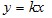 , строить ее график и устанавливать его расположение в зависимости от k;

8.4.1.5 знать определение линейной функции y=kх+b , строить ее график и устанавливать его расположение в зависимости от значений k и b;

8.4.1.6 находить точки пересечения графика линейной функции с осями координат (без построения графика);

8.4.1.7 определять знаки k и b линейной функции заданной графиком;


Функция. График функции
Взаимное расположение графиков линейных функций
8.4.1.8 обосновывать взаимное расположение графиков линейных функций в зависимости от значений их коэффициентов;

8.4.1.9 задавать формулой линейную функцию, график которой параллелен графику данной функции или пересекает его;
Функция. График функции
Решение системы линейных уравнений с двумя переменными графическим способом
8.4.2.4 решать системы линейных уравнений графическим способом;
Функция. График функции
Функции вида у=ах2, у=ах3 и ( k≠0) , их графики и свойства
8.4.1.10 строить график функции у=ах5 (а≠0) и знать ее свойства;

8.4.1.11 строить график функции у=ах3 (а≠0) и знать ее свойства;

8.4.1.12 строить график функции 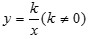 и знать ее свойства;


3 четверть
3 четверть
3 четверть
Элементы статистики 
Вариационные ряды
8.3.3.1 усвоить понятия генеральной совокупности, случайной выборки, вариационного ряда, варианты;
Элементы статистики 
Абсолютная частота и относительная частота. Таблица частот
8.3.3.2 вычислять абсолютную и относительную частоты варианты;

8.3.3.3   собирать статистические данные и представлять их в табличном виде;

8.3.3.4 представлять выборку в виде частотной таблицы;

8.3.3.5 проверять данные таблицы на непротиворечивость; 
Элементы статистики 
Полигон частот
8.3.3.6 представлять результаты выборки в виде полигона частот;

8.3.3.7 анализировать статистическую информацию, представленную в виде таблицы или полигона частот;
Формулы сокращенного умножения 
Формулы сокращенного умножения
8.2.1.10 знать и применять формулы сокращенного умножения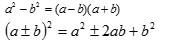 

8.2.1.11 знать и применять формулы сокращенного умножения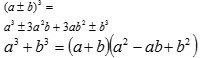 
Формулы сокращенного умножения 
Преобразования выражений с помощью формул сокращенного умножения
8.1.2.14 использовать формулы сокращенного умножения для рационального счета;

8.2.1.14 раскладывать алгебраические выражения на множители с помощью формул сокращенного умножения;

8.2.1.15 выполнять тождественные преобразования алгебраических выражений с помощью формул сокращенного умножения;
Формулы сокращенного умножения 
Решение текстовых задач
8.4.3.1 составлять математическую модель по условию задачи;

8.4.2.2 решать текстовые задачи, с помощью составления уравнений и неравенств;
4 четверть
4 четверть
4 четверть
Алгебраические дроби 
Алгебраическая дробь и ее основное свойство
8.2.1.16 распознавать алгебраические дроби;

8.2.1.17 находить область допустимых значений переменных в алгебраической дроби;

8.2.1.18 применять основное свойство алгебраической 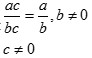  дроби;


Алгебраические дроби 
Действия над алгебраическими дробями
8.2.1.19 выполнять сложение и вычитание алгебраических дробей;

8.2.1.20 выполнять умножение и деление, возведение в степень алгебраических дробей;
Алгебраические дроби 
Тождественные преобразования алгебраических выражений
8.2.1.21 выполнять преобразования алгебраических выражений;
Повторение курса алгебры 8 класса
Повторение курса алгебры 8 класса
Повторение курса алгебры 8 класса
Раздел долгосрочного плана
Содержание раздела долгосрочного плана
Цели обучения
1 четверть
1 четверть
1 четверть
Повторение курса алгебры 8 класса
Повторение курса алгебры 8 класса
Повторение курса алгебры 8 класса
Квадратные корни и иррациональные выражения
Действительные числа
9.1.1.1 усвоить понятия иррационального и действительного чисел;
Квадратные корни и иррациональные выражения
Квадратный корень
9.1.1.2 знать определения и различать понятия квадратного корня и арифметического квадратного корня;

9.1.2.1 применять свойства арифметического квадратного корня;

9.1.2.2 оценивать значение квадратного корня;
Квадратные корни и иррациональные выражения
Преобразования выражений, содержащих квадратные корни
9.1.2.3 выносить множитель из-под знака корня и вносить множитель под знак корня;

9.1.2.4 освобождать от иррациональности знаменатель дроби;

9.1.2.5 выполнять преобразования выражений, содержащих квадратные корни;

9.1.2.6 сравнивать действительные числа;
Квадратные корни и иррациональные выражения
Функция 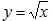 , ее график и свойства


9.4.1.1 знать свойства функции 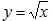  и строить ее график;

9.4.1.4 находить значения функции по заданным значениям аргумента и находить значение аргумента по заданным значениям функции;


2 четверть 
2 четверть 
2 четверть 
Квадратные уравнения 
Квадратное уравнение
9.2.2.1 знать определение квадратного уравнения;

9.2.2.2 различать виды квадратных уравнений;
Квадратные уравнения 
Решение квадратных уравнений
9.2.2.3 решать квадратные уравнения;

9.2.2.4 применять теорему Виета;
Квадратные уравнения 
Квадратный трехчлен
9.2.1.1 усвоить понятие корня квадратного трехчлена;

9.2.1.2 выделять полный квадрат двучлена из трехчлена;

9.2.1.3 раскладывать квадратный трехчлен на множители;
Квадратные уравнения 
Решение уравнений
9.2.2.5 решать уравнения вида |ax2+bx|+c=0; ax2+b|x|+c=0;

9.2.2.6 решать дробно-рациональные уравнения;

9.2.2.7 решать уравнения, приводимые к квадратным уравнениям;
3 четверть
3 четверть
3 четверть
Квадратные уравнения
Решение текстовых задач
9.4.2.1 решать текстовые задачи с помощью квадратных уравнений;

9.4.2.2 решать текстовые задачи с помощью дробно-рациональных уравнений;
Квадратичная функция
Квадратичная функция и ее график
9.4.1.2 знать свойства и строить графики квадратичных функций вида y=a(x-m)2, y=ax2+n, y=a(x-m)2+n, a≠0;

9.4.1.3 знать свойства и строить график квадратичной функции вида, y=ax2+вх=с;

9.4.1.4 находить значения функции по заданным значениям аргумента и находить значение аргумента по заданным значениям функции;
Квадратичная функция
Решение текстовых задач
9.4.2.3 использовать квадратичную функцию для решения прикладных задач;

9.4.3.1 составлять математическую модель по условию задачи;
Элементы статистики 
Полигон частот, гистограмма частот
9.3.3.1 представлять результаты выборки в виде интервальной таблицы частот;

9.3.3.2 представлять данные интервальной таблицы частот в виде гистограммы частот;
Элементы статистики 
Среднее значение. Дисперсия. Стандартное отклонение
9.3.3.3 знать определение накопленной частоты;

9.3.3.4 анализировать информацию по статистической таблице, полигону частот, гистограмме;

9.3.3.5 знать определения и формулы для вычисления дисперсии и стандартного отклонения;
4 четверть
4 четверть
4 четверть
Неравенства 
Квадратное неравенство
9.2.2.8 решать квадратные неравенства;
Неравенства 
Рациональное неравенство
9.2.2.9 решать рациональные неравенства;
Неравенства 
Решение систем неравенств
9.2.2.10 решать системы из двух неравенств, одно из которых линейное, а второе – квадратное;

9.2.2.11 решать системы и совокупности двух квадратных неравенств;
Повторение курса алгебры 9 класса
Повторение курса алгебры 9 класса
Повторение курса алгебры 9 класса
Раздел долгосрочного плана
Содержание раздела долгосрочного плана
Цели обучения
1 четверть
1 четверть
1 четверть
 Повторение курса алгебры 9 класса 
 Повторение курса алгебры 9 класса 
 Повторение курса алгебры 9 класса 
Уравнения, неравенства с двумя переменными и их системы
Нелинейные уравнения с двумя переменными и их системы
10.2.2.1 различать линейные и нелинейные уравнения с двумя переменными;

10.2.2.2 решать системы нелинейных уравнений с двумя переменными;

10.4.2.1 решать текстовые задачи с помощью систем уравнений;

10.4.3.1 составлять математическую модель по условию задачи;
Уравнения, неравенства с двумя переменными и их системы
Неравенства с двумя переменными
10.2.2.3 решать неравенства с двумя переменными;
Уравнения, неравенства с двумя переменными и их системы
Системы нелинейных неравенств с двумя переменными
10.2.2.4 решать системы нелинейных неравенств с двумя переменными;
Элементы комбинаторики
Основные понятия и правила комбинаторики (правила суммы и произведения)
10.3.1.1 знать правила комбинаторики (правила суммы и произведения);

10.3.1.2 знать определение факториала числа;

10.3.1.3 знать определения перестановки, размещения, сочетания без повторений; 

10.3.1.4 знать формулы комбинаторики для вычисления чисел перестановок, размещений, сочетания без повторений;
Элементы комбинаторики
Решение задач с использованием формул комбинаторики
10.3.1.5 решать задачи, применяя формулы комбинаторики для вычисления числа перестановок, размещений, сочетания без повторений;
Элементы комбинаторики
Бином Ньютона и его свойства
10.3.1.6 знать и применять формулу бинома Ньютона и его свойства;
2 четверть
2 четверть
2 четверть
Последовательности 
Числовая последовательность, способы ее задания и свойства
10.2.3.1 иметь представление о числовой последовательности;

10.2.3.2 находить n-й член последовательности, например: 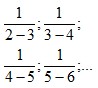 

10.2.3.3 знать и применять метод математической индукции;


Последовательности 
Арифметическая и геометрическая прогрессии
10.2.3.4 распознавать арифметическую и геометрическую прогрессии среди числовых последовательностей;

10.2.3.5 знать и применять формулы n-го члена, суммы n первых членов и характеристическое свойство арифметической прогрессии;

10.2.3.6 знать и применять формулы n-го члена, суммы n первых членов и характеристическое свойство геометрической прогрессии;

10.2.3.7 решать задачи, связанные с арифметической и/или геометрической прогрессиями;
Последовательности 
Бесконечно убывающая геометрическая прогрессия
10.2.3.8 применять формулу суммы бесконечно убывающей геометрической прогрессии для перевода десятичной периодической дроби в обыкновенную дробь;
Последовательности 
Решение текстовых задач
10.2.3.9 применять формулу суммы бесконечно убывающей геометрической прогрессии к решению задач;

10.4.2.2 решать текстовые задачи, связанные с геометрической и арифметической прогрессиями;
3 четверть
3 четверть
3 четверть
Тригонометрия 
Градусная и радианная меры угла и дуги
10.1.1.1 усвоить понятие радианной меры угла;

10.1.2.1 переводить градусы в радианы и радианы в градусы;

10.1.1.2 отмечать числа 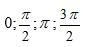  на единичной окружности;;


Тригонометрия 
Синус, косинус, тангенс и котангенс произвольного угла. Значения синуса, косинуса, тангенса и котангенса углов 
10.2.4.1 знать определения тригонометрических функций;

10.2.4.2 знать взаимосвязь координат точек единичной окружности с тригонометрическими функциями;
Тригонометрия 
Тригонометрические функции и их свойства
10.2.4.5 находить с помощью единичной окружности область определения и множество значений тригонометрических функций;

10.2.4.6 объяснять с помощью единичной окружности четность (нечетность), периодичность, монотонность и промежутки знакопостоянства тригонометрических функций;
Тригонометрия 
Формулы тригонометрии
10.2.4.3 выводить и применять тригонометрические формулы суммы и разности углов, формулы двойного и половинного угла;

10.2.4.4 выводить и применять формулы приведения;
4 четверть
4 четверть
4 четверть
Тригонометрия
Формулы тригонометрии
10.2.4.7 выводить и применять формулы преобразования суммы и разности тригонометрических функций в произведение и произведение в сумму или разность;
Тригонометрия
Тождественные преобразования тригонометрических выражений
10.2.4.8 выполнять тождественные преобразования тригонометрических выражений;
Элементы теории вероятностей 
Основы теории вероятностей
10.3.2.1 усвоить понятия: событие, случайное событие, достоверное событие, невозможное событие, благоприятствующие исходы, равновозможные и противоположные события;

10.3.2.2 различать элементарное событие от неэлементарного;

10.3.2.3 знать классическое определение вероятности и применять его для решения задач;

10.3.2.4 знать статистическое определение вероятности;
Элементы теории вероятностей 
Решение текстовых задач
10.3.2.5 применять геометрическую вероятность при решении задач;
Повторение курса алгебры 8-10 классов 
Повторение курса алгебры 8-10 классов 
Повторение курса алгебры 8-10 классов Приложение 9
к приказу Министра образования
и науки Республики Казахстан
от 20 сентября 2018 года № 469Приложение 449
к приказу Министра образования
и науки Республики Казахстан
от 3 апреля 2013 года № 115
Подразделы
Цели обучения
Цели обучения
Цели обучения
1.1 Понятие о геометрических фигурах
8 класс
9 класс
10 класс
1.1 Понятие о геометрических фигурах
8.1.1.1 знать основные фигуры планиметрии: точка, прямая;

8.1.1.2 знать и применять аксиомы принадлежности точек и прямых;

8.1.1.3 понимать, чем отличается аксиома от теоремы; выделять условие и заключение теоремы;

8.1.1.4 знать методы доказательства теорем: прямой метод и метод "от противного";

8.1.1.5 знать определения отрезка, луча, угла, треугольника, полуплоскости;

8.1.1.6 знать и применять аксиомы измерения отрезков и углов;

8.1.1.7 знать и применять определение и свойства равных фигур;

8.1.1.8 знать и применять аксиомы откладывания отрезков и углов;

8.1.1.9 знать определения смежных и вертикальных углов;

8.1.1.10 доказывать и применять свойства вертикальных и смежных углов;

8.1.1.11 знать аксиому существования треугольника, равного данному;

8.1.1.12 знать определение медианы, биссектрисы, высоты, серединного перпендикуляра и средней линии треугольника и изображать их;

8.1.1.13 различать виды треугольников;

8.1.1.14 знать элементы равностороннего, равнобедренного и прямоугольного треугольников;

8.1.1.15 сравнивать расположение высот в остроугольном, прямоугольном и тупоугольном треугольниках;

8.1.1.16 доказывать теорему о сумме внутренних углов треугольника и следствия из нее;

8.1.1.17 применять теорему о сумме внутренних углов треугольника и следствия из нее при решении задач;

8.1.1.18 знать определение внешнего угла треугольника и доказывать теорему о внешнем угле треугольника;

8.1.1.19 применять теорему о внешнем угле треугольника;

8.1.1.20 знать соотношение между сторонами и углами треугольника и применять его при решении задач;

8.1.1.21 знать и доказывать признаки равенства треугольников;

8.1.1.22 применять признаки равенства треугольников при решении задач на вычисление и на доказательство;

8.1.1.23 применять свойства и признаки равнобедренного треугольника;

8.1.1.24 применять свойства равностороннего треугольника при решении задач;

8.1.1.25 доказывать признаки равенства прямоугольных треугольников;

8.1.1.26 применять признаки равенства прямоугольных треугольников при решении задач;

8.1.1.27 применять свойства прямоугольного треугольника;

8.1.1.28 знать определения окружности и круга, их элементов (центр, радиус, диаметр, хорда);

8.1.1.29 знать и применять определение и свойства центрального угла;

8.1.1.30 доказывать и применять теоремы о перпендикулярности диаметра и хорды;

8,1.1.31 знать определение геометрического места точек;

8.1.1.32 знать понятие о перпендикуляре;
9.1.1.1 знать определения многоугольника, выпуклого многоугольника, элементов многоугольника;

9.1.1.2 выводить формулы суммы внутренних углов и суммы внешних углов многоугольника;

9.1.1.3 знать определение параллелограмма,

9.1.1.4 выводить и применять свойства параллелограмма;

9.1.1.5 выводить и применять признаки параллелограмма;

9.1.1.6 знать определения прямоугольника, ромба и квадрата, выводить их свойства и признаки;

9.1.1.7 знать и применять теорему Фалеса;

9.1.1.8 знать и применять теорему о пропорциональных отрезках;

9.1.1.9 делить отрезок на n равных частей с помощью циркуля и линейки;

9.1.1.10 строить пропорциональные отрезки;

9.1.1.11 знать определение, виды и свойства трапеции;

9.1.1.12 доказывать и применять свойство средней линии треугольника;

9.1.1.13 доказывать и применять свойство средней линии трапеции;
10.1.1.1 выводить и применять формулу длины дуги;

10.1.1.2 выводить и применять формулу площади сектора, сегмента;

10.1.1.3 знать определение вписанного угла и его свойства;

10.1.1.4 знать и применять теоремы о пропорциональности отрезков в круге
1.2 Взаимное расположение геометрических фигур
8.1.2.1 знать и применять аксиомы расположения точек на прямой и на плоскости (аксиома порядка);

8.1.2.2 знать аксиому параллельности прямых;

8.1.2.3 распознавать углы, образованные при пересечении двух прямых секущей;

8.1.2.4 доказывать признаки параллельности прямых;

8.1.2.5 применять признаки параллельности прямых при решении задач;

8.1.2.6 доказывать свойства параллельных прямых;

8.1.2.7 применять свойства параллельных прямых при решении задач;

8.1.2.8 усвоить понятие перпендикуляра, наклонной и проекции наклонной;

8.1.2.9 доказывать и применять теорему о единственности перпендикуляра к прямой;

8.1.2.10 знать и применять свойства перпендикулярных прямых;

8.1.2.11 знать определения касательной и секущей к окружности;

8.1.2.12 анализировать случаи взаимного расположения прямой и окружности, двух окружностей;

8.1.2.13 знать и применять свойства касательной к окружности при решении задач;

8.1.2.14   знать определения окружностей, вписанной в треугольник и описанной около треугольника;

8.1.2.15 объяснять расположение центров окружностей, вписанной в треугольник и описанной около треугольника;

8.1.2.16 строить угол, равный данному, биссектрису угла, делить отрезок пополам;

8.1.2.17 строить серединный перпендикуляр к отрезку, прямую, перпендикулярную к данной прямой;

8.1.2.18 строить треугольник по заданным элементам;
10.1.2.1 знать и применять свойства и признаки вписанных и описанных четырехугольников;

10.1.2.2 знать определение и свойства правильных многоугольников;

10.1.2.3 строить правильные многоугольники;

10.1.2.4 знать и применять связь между радиусами вписанной и описанной окружностей правильного многоугольника;

10.1.2.5 знать и применять формулы, связывающие стороны, периметр, площадь правильного многоугольника и радиусы вписанной и описанной окружностей правильного многоугольника;

10.1.2.6 знать и применять свойства медиан треугольника;
1.3 Метрические соотношения
8.1.3.1 знать и применять неравенство треугольника;
9.1.3.1 знать и применять свойства медиан, биссектрис, высот и серединных перпендикуляров к сторонам треугольника;

9.1.3.2 знать определения синуса, косинуса, тангенса и котангенса углов через отношения сторон в прямоугольном треугольнике;

9.1.3.3 доказывать и применять теорему Пифагора;

9.1.3.4 доказывать и применять свойства высоты в прямоугольном треугольнике, опущенной из вершины прямого угла на гипотенузу;

9.1.3.5 строить угол по известному значению его синуса, косинуса, тангенса или котангенса;

9.1.3.6 использовать прямоугольный треугольник для вывода значений синуса, косинуса, тангенса и котангенса углов 300, 450, 600;

9.1.3.7 применять значения синуса, косинуса, тангенса и котангенса углов 300, 450, 600 для нахождения элементов прямоугольного треугольника;

9.1.3.8 находить стороны и углы прямоугольного треугольника по двум заданным элементам;

9.1.3.9 знать определение площади многоугольника и ее свойства;

9.1.3.10 знать определения равновеликих и равносоставленных фигур;

9.1.3.11 выводить и применять формулы площади параллелограмма, ромба;

9.1.3.12 выводить и применять формулы площади треугольника;

9.1.3.13 выводить и применять формулы площади трапеции;

9.1.3.14 вычислять расстояние между двумя точками на плоскости по их координатам; 

9.1.3.15 находить координаты середины отрезка; 

9.1.3.16 находить координаты точки, делящей отрезок в заданном отношении;

9.1.3.17 знать уравнение окружности с центром в точке (a,b) и радиусом r: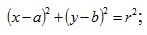 

9.1.3.18 - строить окружность по заданному уравнению;

9.1.3.19 записывать общее уравнение прямой и уравнение прямой, проходящей через две заданные точки: ax+by+c=0;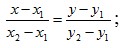 

9.1.3.20 решение простейших задач в координатах;

9.1.3.21 выводить формулу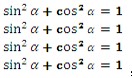 , используя теорему Пифагора и применять при решении задач;

9.1.3.22 выводить и применять основные тригонометрические тождества; 

9.1.3.23 знать и применять взаимосвязь между синусом, косинусом, тангенсом и котангенсом углов a и (900-a);

9.1.3.24 находить значения по данному значению одного из них;


10.1.3.1 находить координаты вектора;

10.1.3.2 находить длину вектора;

10.1.3.3 выполнять действия над векторами в координатах;

10.1.3.4 знать и применять скалярное произведение векторов и его свойства;

10.1.3.5 вычислять угол между векторами;

10.1.3.6 знать и применять теорему косинусов;

10.1.3.7 знать и применять теорему синусов;

10.1.3.8 знать и применять формулы площади вписанного треугольника 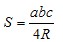  (а,в,с- стороны треугольника, R-радиус описанной окружности), площади описанного многоугольника 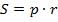  ( где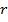  – радиус вписанной окружности, 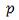  - полупериметр многоугольника);

10.1.3.9 знать и применять формулы для нахождения радиуса окружности, используя площади вписанных и описанных треугольников;

10.1.3.10 применять теоремы синусов и косинусов для решения треугольников и прикладных задач;


1.4 Векторы и преобразования
10.1.4.1 знать определения вектора, коллинеарных векторов, равных векторов, нулевого вектора, единичного вектора и длины вектора;

10.1.4.2 знать и применять правила сложения векторов и умножения вектора на число;

10.1.4.3 применять условие коллинеарности векторов;

10.1.4.4 раскладывать вектор по двум неколлинеарным векторам;

10.1.4.5 знать определение угла между двумя векторами;

10.1.4.6 находить скалярное произведение векторов;

10.1.4.7 решать задачи векторным методом;

10.1.4.8 знать виды, композиции движений и их свойства;

10.1.4.9 строить образы фигур при симметриях, параллельном переносе, повороте;

10.1.4.10 решать задачи с применением преобразований плоскости;

10.1.4.11 знать определение и свойства гомотетии;

10.1.4.12 строить образы различных фигур при гомотетии;

10.1.4.13 знать определение и свойства подобных фигур;

10.1.4.14 знать и применять признаки подобия треугольников;

10.1.4.15 знать и применять подобие прямоугольных треугольников;

10.1.4.16 знать и применять свойство биссектрисы треугольника;

10.1.4.17 знать формулу зависимости между площадями подобных фигур и коэффициентом подобия;

10.1.4.18 знать симметрии правильных многоугольников;

10.1.4.19 применять векторы к решению задачПриложение
к Типовой учебной программе
по учебному предмету
"Геометрия" для 8-10 классов
уровня основного среднего
образования по обновленному содержанию
Раздел долгосрочного плана
Содержание раздела долгосрочного плана
Цели обучения
1 четверть
1 четверть
1 четверть
Начальные геометрические сведения 
Основные понятия геометрии. Аксиомы. Теоремы
8.1.1.1 знать основные фигуры планиметрии: точка, прямая;

8.1.1.5 знать определения отрезка, луча, угла, треугольника, полуплоскости;

8.1.1.2 знать и применять аксиомы принадлежности точек и прямых;

8.1.1.3 понимать, чем отличается аксиома от теоремы; выделять условие и заключение теоремы;

8.1.2.1 знать и применять аксиомы расположения точек на прямой и на плоскости (аксиома порядка); 

8.1.1.6 знать и применять аксиомы измерения отрезков и углов;

8.1.1.8 знать и применять аксиомы откладывания отрезков и углов;

8.1.1.11 знать аксиому существования треугольника, равного данному;

8.1.2.2 знать аксиому параллельности прямых;
Начальные геометрические сведения 
Равенство фигур
8.1.1.7 знать и применять определение и свойства равных фигур;
Начальные геометрические сведения 
Методы доказательства теорем: прямой метод и метод "от противного"
8.1.1.4 знать методы доказательства теорем: прямой метод и метод "от противного";
Начальные геометрические сведения 
Смежные и вертикальные углы, их свойства
8.1.1.9 знать определения смежных и вертикальных углов;

8.1.1.10 доказывать и применять свойства вертикальных и смежных углов;

8.1.1.32 знать понятие о перпендикуляре;
2 четверть
2 четверть
2 четверть
Треугольники 
Треугольник и его виды
8.1.1.13 различать виды треугольников;
Треугольники 
Медианы, биссектрисы, высоты и средние линии треугольника
8.1.1.14 знать элементы равностороннего, равнобедренного и прямоугольного треугольников;

8.1.1.12 знать определение медианы, биссектрисы, высоты, серединного перпендикуляра и средней линии 

треугольника и изображать их;

8.1.1.15 сравнивать расположение высот в остроугольном, прямоугольном и тупоугольном треугольниках;
Треугольники 
Признаки равенства треугольников
8.1.1.21 знать и доказывать признаки равенства треугольников;

8.1.1.22 применять признаки равенства треугольников при решении задач на вычисление и на доказательство;
Треугольники 
Равнобедренный треугольник, его свойства и признаки
8.1.1.23 применять свойства и признаки равнобедренного треугольника;

8.1.1.24 применять свойства равностороннего треугольника при решении задач;
3 четверть
3 четверть
3 четверть
Взаимное расположение прямых
Параллельные прямые, их признаки и свойства
8.1.2.3 распознавать углы, образованные при пересечении двух прямых секущей;

8.1.2.4 доказывать признаки параллельности прямых;

8.1.2.5 применять признаки параллельности прямых при решении задач; 

8.1.2.6 доказывать свойства параллельных прямых;

8.1.2.7 применять свойства параллельных прямых при решении задач; 
Взаимное расположение прямых
Сумма углов треугольника. Внешний угол треугольника
8.1.1.16 доказывать теорему о сумме внутренних углов треугольника и следствия из нее;

8.1.1.17 применять теорему о сумме внутренних углов треугольника и следствия из нее при решении задач;

8.1.1.18 знать определение внешнего угла треугольника и доказывать теорему о внешнем угле треугольника;

8.1.1.19 применять теорему о внешнем угле треугольника;
Взаимное расположение прямых
Неравенство треугольника
8.1.1.20 знать соотношение между сторонами и углами треугольника и применять его при решении задач;

8.1.3.1 знать и применять неравенство треугольника;
Взаимное расположение прямых
Признаки равенства прямоугольных треугольников. Свойства прямоугольного треугольника
8.1.1.25 доказывать признаки равенства прямоугольных треугольников;

8.1.1.26 применять признаки равенства прямоугольных треугольников при решении задач;

8.1.1.27 применять свойства прямоугольного треугольника; 
Взаимное расположение прямых
Перпендикулярные прямые. Перпендикуляр, наклонная и ее проекция
8.1.2.8 усвоить понятие перпендикуляра, наклонной и проекции наклонной;

8.1.2.9 доказывать и применять теорему о единственности перпендикуляра к прямой;

8.1.2.10 знать и применять свойства перпендикулярных прямых;
4 четверть
4 четверть
4 четверть
Окружность. Геометрические построения 
Окружность, круг, их элементы и части. Центральный угол
8.1.1.28 знать определения окружности и круга, их элементов (центр, радиус, диаметр, хорда); 

8.1.1.29 знать и применять определение и свойства центрального угла;

8.1.1.30 доказывать и применять теоремы о перпендикулярности диаметра и хорды;

8.1.1.31 знать определение геометрического места точек;
Окружность. Геометрические построения 
Взаимное расположение прямой и окружности. Взаимное расположение двух окружностей
8.1.2.12 анализировать случаи взаимного расположения прямой и окружности, двух окружностей;
Окружность. Геометрические построения 
Касательная к окружности. Свойства касательных к окружности
8.1.2.11 знать определения касательной и секущей к окружности;

8.1.2.13 знать и применять свойства касательной к окружности при решении задач;
Окружность. Геометрические построения 
Окружности, описанная около треугольника и вписанная в треугольник
8.1.2.14 знать определения окружностей, вписанной в треугольник и описанной около треугольника;

8.1.2.15 объяснять расположение центров окружностей, вписанной в треугольник и описанной около треугольника;
Окружность. Геометрические построения 
Задачи на построение
8.1.2.16 строить угол, равный данному, биссектрису угла, делить отрезок пополам;

8.1.2.17 строить серединный перпендикуляр к отрезку, прямую, перпендикулярную к данной прямой;

8.1.2.18 строить треугольник по заданным элементам; 
Повторение курса геометрии 8 класса 
Повторение курса геометрии 8 класса 
Повторение курса геометрии 8 класса 
Раздел долгосрочного плана
Содержание раздела долгосрочного плана
Цели обучения
1 четверть
1 четверть
1 четверть
Повторение курса геометрии 8 класса 
Повторение курса геометрии 8 класса 
Повторение курса геометрии 8 класса 
Многоугольники. Исследование четырехугольников
Многоугольник. Выпуклый многоугольник
9.1.1.1 знать определения многоугольника, выпуклого многоугольника, элементов многоугольника;

9.1.1.2 выводить формулы суммы внутренних углов и суммы внешних углов многоугольника
Многоугольники. Исследование четырехугольников
Параллелограмм, ромб, прямоугольник, квадрат, их свойства и признаки
9.1.1.3 знать определение параллелограмма, 

9.1.1.4 выводить и применять свойства параллелограмма;

9.1.1.5 выводить и применять признаки параллелограмма;

9.1.1.6 знать определения прямоугольника, ромба и квадрата, выводить их свойства и признаки
Многоугольники. Исследование четырехугольников
Теорема Фалеса. Пропорциональные отрезки
9.1.1.7 знать и применять теорему Фалеса;

9.1.1.8 знать и применять теорему о пропорциональных отрезках;

9.1.1.9 делить отрезок на n равных частей с помощью циркуля и линейки;

9.1.1.10 строить пропорциональные отрезки;
Многоугольники. Исследование четырехугольников
Трапеция, виды и свойства. Средние линии трапеции и треугольника.
9.1.1.11 знать определение, виды и свойства трапеции;

9.1.1.12 доказывать и применять свойство средней линии треугольника;

9.1.1.13 доказывать и применять свойство средней линии трапеции;
Многоугольники. Исследование четырехугольников
Замечательные точки треугольника
9.1.3.1 знать и применять свойства медиан, биссектрис, высот и серединных перпендикуляров к сторонам треугольника; 
2 четверть
2 четверть
2 четверть
Соотношения между сторонами и углами прямоугольного треугольника
Тригонометрические функции острого угла в прямоугольном треугольнике. Теорема Пифагора
9.1.3.2 знать определения синуса, косинуса, тангенса и котангенса углов через отношения сторон в прямоугольном треугольнике;

9.1.3.3 доказывать и применять теорему Пифагора;

9.1.3.4 доказывать и применять свойства высоты в прямоугольном треугольнике, опущенной из вершины прямого угла на гипотенузу
Соотношения между сторонами и углами прямоугольного треугольника
Основные тригонометрические тождества
9.1.3.21 выводить формулу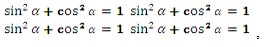 , используя теорему Пифагора и применять при решении задач;

9.1.3.22 выводить и применять основные тригонометрические тождества; 

9.1.3.23 знать и применять взаимосвязь между синусом, косинусом, тангенсом и котангенсом углов a и (900-a);

9.1.3.24 находить значения по данному значению одного из них;

9.1.3.5 строить угол по известному значению его синуса, косинуса, тангенса или котангенса;


Соотношения между сторонами и углами прямоугольного треугольника
Решение прямоугольных треугольников
9.1.3.6 использовать прямоугольный треугольник для вывода значений синуса, косинуса, тангенса и котангенса углов 300, 450, 600;

9.1.3.7 применять значения синуса, косинуса, тангенса и котангенса углов 300, 450, 600 для нахождения элементов прямоугольного треугольника;

9.1.3.8 находить стороны и углы прямоугольного треугольника по двум заданным элементам; 
3 четверть
3 четверть
3 четверть
Площади 
Площадь фигуры и ее свойства
9.1.3.9 знать определение площади многоугольника и ее свойства;

9.1.3.10 знать определения равновеликих и равносоставленных фигур;
Площади 
Площади четырехугольников и треугольников
9.1.3.11 выводить и применять формулы площади параллелограмма, ромба;

9.1.3.12 выводить и применять формулы площади треугольника;

9.1.3.13 выводить и применять формулы площади трапеции;
 4 четверть
 4 четверть
 4 четверть
Прямоугольная система координат на плоскости
Метод координат на плоскости
9.1.3.14 вычислять расстояние между двумя точками на плоскости по их координатам; 

9.1.3.15 находить координаты середины отрезка; 

9.1.3.16 находить координаты точки, делящей отрезок в заданном отношении;

9.1.3.17 знать уравнение окружности с центром в точке (a,b) и радиусом r: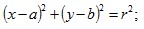 

9.1.3.18 строить окружность по заданному уравнению;

9.1.3.19 записывать общее уравнение прямой и уравнение прямой, проходящей через две заданные точки: ax+by+c=0;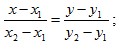 
Решение текстовых задач
9.1.3.20 решение простейших задач в координатах;
Повторение курса геометрии 9 класса
Повторение курса геометрии 9 класса
Повторение курса геометрии 9 класса
Раздел долгосрочного плана
Содержание раздела долгосрочного плана
Цели обучения
1 четверть
1 четверть
1 четверть
Повторение курса геометрии 8 класса 
Повторение курса геометрии 8 класса 
Повторение курса геометрии 8 класса 
Векторы на плоскости 
Вектор. Действия над векторами. Коллинеарные и неколлинеарные векторы
10.1.4.1 знать определения вектора, коллинеарных векторов, равных векторов, нулевого вектора, единичного вектора и длины вектора;

10.1.4.2 знать и применять правила сложения векторов и умножения вектора на число; 

10.1.4.3 применять условие коллинеарности векторов;

10.1.4.4 раскладывать вектор по двум неколлинеарным векторам;

10.1.4.5 знать определение угла между двумя векторами; 

10.1.4.6 находить скалярное произведение векторов; 

10.1.4.7 решать задачи векторным методом;
Векторы на плоскости 
Координаты вектора. Действия над векторами, записанными в координатной форме
10.1.3.1 находить координаты вектора;

10.1.3.2 находить длину вектора;

10.1.3.3 выполнять действия над векторами в координатах;

10.1.3.4 знать и применять скалярное произведение векторов и его свойства;

10.1.3.5 вычислять угол между векторами;
Векторы на плоскости 
Применение векторов к решению задач
10.1.4.19 применять векторы к решению задач;
2 четверть
2 четверть
2 четверть
Преобразования плоскости 
Движение и его свойства
10.1.4.8 знать виды, композиции движений и их свойства; 

10.1.4.9 строить образы фигур при симметриях, параллельном переносе, повороте;

10.1.4.10 решать задачи с применением преобразований плоскости;
Преобразования плоскости 
Гомотетия и ее свойства
10.1.4.11 знать определение и свойства гомотетии;

10.1.4.12 строить образы различных фигур при гомотетии;
Преобразования плоскости 
Подобные фигуры и их свойства. Признаки подобия треугольников
10.1.4.13 знать определение и свойства подобных фигур;

10.1.4.14 знать и применять признаки подобия треугольников;

10.1.4.15 знать и применять подобие прямоугольных треугольников;

10.1.4.16 знать и применять свойство биссектрисы треугольника;

10.1.4.17 знать формулу зависимости между площадями подобных фигур и коэффициентом подобия;
3 четверть
3 четверть
3 четверть
Решение треугольников 
Решение треугольников
10.1.3.6 знать и применять теорему косинусов;

10.1.3.7 знать и применять теорему синусов;

10.1.3.8 знать и применять формулы площади вписанного треугольника 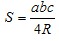  (а,в,с-стороны треугольника, R-радиус описанной окружности), площади описанного многоугольника 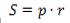  ( где r– радиус вписанной окружности, - полупериметр многоугольника);

10.1.3.9 знать и применять формулы для нахождения радиуса окружности, используя площади вписанных и описанных треугольников;

10.1.3.10 применять теоремы синусов и косинусов для решения треугольников и прикладных задач;


4 четверть
4 четверть
4 четверть
Окружность. Многоугольники
Окружность и круг. Длина дуги. Площади круга, сектора и сегмента
10.1.1.1 выводить и применять формулу длины дуги;

10.1.1.2 выводить и применять формулу площади сектора, сегмента;

10.1.1.3 знать определение вписанного угла и его свойства;

10.1.1.4 знать и применять теоремы о пропорциональности отрезков в круге
Окружность. Многоугольники
Правильные многоугольники, их свойства и симметрии
10.1.2.1 знать и применять свойства и признаки вписанных и описанных четырехугольников;

10.1.2.2 знать определение и свойства правильных многоугольников;

10.1.2.3 строить правильные многоугольники;

10.1.2.4 знать и применять связь между радиусами вписанной и описанной окружностей правильного многоугольника;

10.1.2.5 знать и применять формулы, связывающие стороны, периметр, площадь правильного многоугольника и радиусы вписанной и описанной окружностей правильного многоугольника;

10.1.2.6 знать и применять свойства медиан треугольника;

10.1.4.18 знать симметрии правильных многоугольников
 Повторение курса геометрия 8-10 классов
 Повторение курса геометрия 8-10 классов
 Повторение курса геометрия 8-10 классовПриложение 10
к приказу Министра образования
и науки Республики Казахстан
от 20 сентября 2018 года № 469Приложение 450
к приказу Министра образования
и науки Республики Казахстан
от 3 апреля 2013 года № 115
Подразделы
Цели обучения
Цели обучения
Цели обучения
Цели обучения
Цели обучения
Цели обучения
Подразделы
5 класс
6 класс
7 класс
8 класс
9 класс
10 класс
1.1. Устройства компьютера
5.​1.​1.​1 знать название, на значение и возможности основных устройств компьютера

5.​1.​1.​2 знать название, назначение и возможности дополнительных устройств компьютера.

5.​1.​1.​3 знать и употреблять типовой словарь: название основных и дополнительных устройств компьютера
6.​1.​1.​1 рассказывать об истории и перспективах развития вычислительной техники;

6.​1.​1.​2 объяснять на элементарном уровне назначение процессора и жесткого диска

6.​1.​1.​3 знать и употреблять типовой словарь: системный блок, материнская плата, процессор, жесткий диск, видеокарта, звуковая карта, сетевая карта

6.​1.​1.​4 знать и употреблять типовой словарь: электронный компьютер, вычислительная машина, счеты, абак, аналитическая машина, табулятор, поколения компьютера
7.​1.​1.​1  объяснять взаимодействие основных устройств компьютера

7.​1.​1.​2 знать и употреблять типовой словарь: архитектура компьютера, системная шина, порты компьютера
8.​1.​1.​1 описывать назначение видов памяти компьютера (оперативные запоминающие устройства, постоянные запоминающие устройства, внешние запоминающие устройства, кеш-память).

8.​1.​1.​2 знать и употреблять типовой словарь: оперативное запоминающее устройство, постоянное запоминающее устройство, внешние запоминающие устройства, кеш-память
9.​1.​1.​1 объяснять на элементарном уровне функции процессора и его основные характеристики

9.​1.​1.​2 знать и употреблять типовой словарь: тактовая частота, разрядность, кэш, центральный процессор, Socket (Сакит)
10.​1.​1.​1 выбирать конфигурацию компьютера в зависимости от его назначения

10.​1.​1.​2 вырабатывать способность логического мышления, осмысления полученных результатов в выборе конфигурации ПК
5.​1.​1.​1 знать название, на значение и возможности основных устройств компьютера

5.​1.​1.​2 знать название, назначение и возможности дополнительных устройств компьютера.

5.​1.​1.​3 знать и употреблять типовой словарь: название основных и дополнительных устройств компьютера
6.​1.​1.​1 рассказывать об истории и перспективах развития вычислительной техники;

6.​1.​1.​2 объяснять на элементарном уровне назначение процессора и жесткого диска

6.​1.​1.​3 знать и употреблять типовой словарь: системный блок, материнская плата, процессор, жесткий диск, видеокарта, звуковая карта, сетевая карта

6.​1.​1.​4 знать и употреблять типовой словарь: электронный компьютер, вычислительная машина, счеты, абак, аналитическая машина, табулятор, поколения компьютера
7.​1.​1.​1  объяснять взаимодействие основных устройств компьютера

7.​1.​1.​2 знать и употреблять типовой словарь: архитектура компьютера, системная шина, порты компьютера
8.​1.​1.​1 описывать назначение видов памяти компьютера (оперативные запоминающие устройства, постоянные запоминающие устройства, внешние запоминающие устройства, кеш-память).

8.​1.​1.​2 знать и употреблять типовой словарь: оперативное запоминающее устройство, постоянное запоминающее устройство, внешние запоминающие устройства, кеш-память
9.​1.​1.​1 объяснять на элементарном уровне функции процессора и его основные характеристики

9.​1.​1.​2 знать и употреблять типовой словарь: тактовая частота, разрядность, кэш, центральный процессор, Socket (Сакит)
10.​1.​1.​1 выбирать конфигурацию компьютера в зависимости от его назначения

10.​1.​1.​2 вырабатывать способность логического мышления, осмысления полученных результатов в выборе конфигурации ПК
1.2  Программное обеспечение
5.​1.​2.​1 объяснять понятие "программное обеспечение"

5.​1.​2.​2 знать назначение операционной системы.

5.​1.​2.​3 знать и употреблять типовой словарь: программное обеспечение, операционная система, графический интерфейс, рабочий стол, панель задач, главное меню, контекстное меню, файлы, папки, ярлыки.
7.​1.​2.​1 называть основные функции операционой системы

7.​1.​2.​2 знать и употреблять типовой словарь: однопользовательские, многопользовательские, однозадачные, многозадачные.
8.​1.​2.​1 различать понятия "система программирования" и "языки программирования"

8.​1.​2.​2 создавать и распаковывать архивы различных форматов;

8.​1.​2.​3 сравнивать размеры файлов разных форматов, хранящих одинаковую информацию.

8.​1.​2.​4 знать и употреблять типовой словарь: архивация, архивный файл, архивировать, разархивировать, распаковывать.
9.​1.​2.​1 различать системное, прикладное программное обеспечение и системы программирования

9.​1.​2.​2 знать и употреблять типовой словарь: прикладное программное обеспечение, системное программное обеспечение.
10.​1.​2.​1 выбирать программное обеспечение в зависимо сти от потребности пользователя

10.​1.​2.​2 вырабатывать способность логического мышления, осмысления полученных результатов выборе программного обеспечения.
1.3 Компьютерные сети
5.​1.​3.​1 размещать, изменять, скачивать файлы общего доступа

5.​1.​3.​2 знать и употреблять типовой словарь: интернет, сервер, файлы общего доступа;
6.​1.​3.​1 объяснять понятия "компьютерная сеть", "глобальная компьютерная сеть"

6.​1.​3.​2 знать и употреблять типовой словарь: телекоммуникация, компьютерная сеть, глобальная компьютерная сеть, интернет.
7.​1.​3.​1 объяснять преимущества беспроводной связи

7.​1.​3.​2 знать и употреблять типовой словарь: беспроводная сеть, маршрутизатор, Wi-Fi (Вай-фай)
8.​1.​3.​1 классифицировать компьютерные сети

8.​1.​3.​2 знать и употреблять типовой словарь: глобальные, локальные, региональные сети, сервер, рабочая станция, клиент, модем, одноранговая сеть
9.​1.​3.​1 определять пропускную способность сети

9.​1.​3.​2 знать и употреблять типовой словарь: топология, сети шинной, кольцевой, звездной, иерархической и произвольной структуры.
10.​1.​3.​1 осуществлять совместную работу с документами с использованием облачных технологий

10.​1.​3.​2 знать и употреблять типовой словарь: электронная почта, электронный адрес, электронный ящик, почтовый протокол, социальный сервис
Подразделы
Цели обучения
Цели обучения
Цели обучения
Цели обучения
Цели обучения
Цели обучения
Подразделы
5 класс
6 класс
7 класс
8 класс
9 класс
10 класс
2.1 Представление и измерение информации
5.​2.​1.​1 знать, что изучает предмет информатика, определять вид информации;

5.​2.​1.​2 перечислять и представлять информацию в разных формах.

5.​2.​1.​3 знать и употреблять типовой словарь: информация, зрительная, обонятельная, слуховая, тактильная, вкусовая.

5.​2.​1.​4 знать и употреблять типовой словарь: числовая, текстовая, графическая, звуковая, видеоинформация
6.​2.​1.​1 приводить примеры каналов связи, источников и приемников информации;

6.​2.​1.​2 знать и употреблять типовой словарь: носитель информации, канал связи, источник, приемник информации.
7.​2.​1.​1 кодировать и декодировать текстовую информацию;

7.​2.​1.​2  пояснять, что вся информация для компью тера представляется в двоичном виде;

7.​2.​1.​3 знать и употреблять типовой словарь: код, кодирование, декодирование, двоичный код, бит.
8.​2.​1.​1 называть единицы измерения информации;

8.​2.​1.​2 осуществлять перевод из одних единиц измерения информации в другие.

8.​2.​1.​3 знать и употреблять типовой словарь: единицы измерения информации, бит, байт и так далее.
9.​2.​1.​1 применять алфавитный подход приопределении количества информации

9.​2.​1.​2 знать и употреблять типовой словарь: алфавит, мощность алфавита;
10.​2.​1.​1 определять свойства информации (актуальность, точность, достоверность, ценность);

10.​2.​1.​2 знать и употреблять типовой словарь: актуальность, точность, достоверность, ценность, объективность, полнота, доступность.
2.2 Создание и преобразование информационных объектов
5.​2.​2.​1 создавать, редактировать и форматировать текстовые документы

5.​2.​2.​2 создавать и редактировать растровые изображения в графическом редакторе;

5.​2.​2.​3  знать и употреблять типовой словарь: создание, редактирование, форматирование, текстовый процессор, фрагмент текста, шрифт, размер, начертание, междустрочный интервал, список;

5.​2.​2.​4 знать и употреблять типовой словарь: растровый графический редактор, пиксель, фрагмент рисунка, масшта бирование, транс формация;
6.​2.​2.​1 эффективно организовы вать документ для печати (устанавливать параметры страницы, выполнять предвари-тельный просмотр);

6.​2.​2.​2 создавать мультимедийные презентации, вставлять в слайд тексты, таблицы, графические объекты, видео и звуки, настраивать эффекты;

6.​2.​2.​3 знать и употреблять типовой словарь: печать, ориентация страницы, параметры страницы, поля, предварительный просмотр.

6.​2.​2.​4 знать и употреблять типовой словарь: презентация, слайд, шаблоны оформления, фон, анимация, гиперссылка, триггеры, демонстрация презентации;
7.​2.​2.​1 организовывать ссылки (гиперссылки, оглавления, названия, сноски);

7.​2.​2.​2 создавать и редактировать векторные изображения;

7.​2.​2.​3 оценивать преимущества и недостатки растровой и векторной графики;

7.​2.​2.​4  знать и употреблять типовой словарь: ссылки, гиперссылки, оглавления, названия, сноски;

7.​2.​2.​5 знать и употреблять типовой словарь: заливка, обводка, интерактивные инструменты (перетекание, тень, оболочка, выдавливание, прозрачность), сегмент, узел, кривая Безье, художественные кисти;
8.​2.​2.​1 форматировать элементы таблицы в текстовом процессоре;

8.​2.​2.​2 форматировать элементы электрон-ной таб лицы;

8.​2.​2.​3 создавать диаграммы в электрон-ной таблице;

8.2.2. использовать условное форматирование в электрон-ной таблице;

8.​2.​2.​5  знать и употреблять типовой словарь: таблица, строка, столбец, ячейка, граница таблицы;

8.​2.​2.​6 знать и употреблять типовой словарь: электронная таблица, строка, столбец, ячейка, адрес ячейки, тип и формат данных, маркер заполнения;

8.​2.​2.​7 знать и употреблять типовой словарь: условное формати рование, формат, функция;

8.​2.​2.​8 знать и употреблять типовой словарь: диаграмма, виды диарамм, элементы диарамм, заголовок, легенда, параметры, диапазон
9.​2.​2.​1 использовать различные форматы данных для решения задач в электронных таблицах;

9.​2.​2.​2 использовать абсолютную и относительную ссылки;

9.​2.​2.​3 использовать встроенные функции для решения задач с применением электронных таблиц;

9.​2.​2.​4 строить графики функций, заданных таблиц;

9.​2.​2.​5 знать и употреблять типовой словарь: форматы и типы данных;

9.​2.​2.​6 знать и употреблять типовой словарь: абсолютная ссылка, относительная ссылка, смешанная ссылка;

9.​2.​2.​7 знать и употреблять названия наиболее часто используемых функций;

9.​2.​2.​8 свободно оперировать базовыми понятиями: функция, график функции, диаграмма, таблица, строка, столбец, ссылка;
10.​2.​2.​1 объяснять термины базы данных, запись, поле;

10.​2.​2.​2  создавать базу данных в электронной таблице;

10.​2.​2.​3 осуществлять поиск, сортировку и фильтрацию данных.

10.​2.​2.​4 знать и употреблять типовой словарь: база данных, система управления базами данных, поле, запись, ключ;

10.​2.​2.​5 знать и употреблять типовой словарь: поиск, сортировка, фильтрация, фильтр, расширенный фильтр;
Подразделы
Цели обучения
Цели обучения
Цели обучения
Цели обучения
Цели обучения
Цели обучения
Подразделы
5 класс
6 класс
7 класс
8 класс
9 класс
10 класс
3.1 Моделирование
5.​3.​1.​1 создавать анимацию объектов в игровой среде программирования (Лого, Scratch (Скратч)

5.​3.​1.​2 знать и употреблять типовой словарь: проекты, листы проекта, черепашка, рабочее поле, переменные, общие свойства объектов: цвет, размер;
6.​3.​1.​1 создавать анимацию объектов и событий в игровой среде программирования (Лого, Scratch (Скратч)

6.​3.​1.​2 знать и употреблять типовой словарь: переменные, цикл, условие, действия объектов: создавать, удалять, менять свойства;
7.​3.​1.​1 разрабатывать и реализовывать сценарии в игровой среде программирования.

7.​3.​1.​2 знать и употреблять типовой словарь: сценарий, программный код ;
8.​3.​1.​1 создавать модели объектов и событий в 3D редакторах

8.​3.​1.​2 знать и употреблять типовой словарь: модель, моделирование, 3D- редактор, трехмерная графика, трехмерные модели объектов, трехмерные модели событий;
9.​3.​1.​1 создавать модели задач в интегрированной среде разработки программ.

9.​3.​1.​2 знать и употреблять типовой словарь: компьютерная модель, интегрированная среда;
10.​3.​1.​1 разрабатывать и исследовать модели процессов (физических, биологических, экономи ческих) в электронных таблицах.

10.​3.​1.​2 знать и употреблять типовой словарь: исходные данные промежуточные расчеты, результаты;
3.2 Алгоритмы
5.​3.​2.​1 формулировать определение алгоритма;

5.​3.​2.​2 представлять алгоритм в словесной форме;

5.​3.​2.​3 приводить примеры исполнителей и их системы команд;

5.​3.​2.​4 знать и употреблять типовой словарь: алгоритм, исполнитель алгоритма, программа;
6.​3.​2.​1 создавать компьютерную презентацию с эффектами анимации по имеющемуся сюжету;

6.​3.​2.​2 представлять алгоритм в словесной форме;

6.​3.​2.​3 знать и употреблять типовой словарь: алгоритм, исполнитель алгоритма, программа;
7.​3.​2.​1 поэтапно разбирать решение задачи ;

7.​3.​2.​2 представлять алгоритм в виде блок-схем;

7.​3.​2.​3 знать и употреблять типовой словарь: блок-схема, блок начала и конца алгоритма, блок ввода-вывода данных, блок решения, условный блок;
8.​3.​2.​1 Записывать алгоритм на языке программирования;

8.​3.​2.​2 знать и употреблять типовой словарь: язык программирования, алфавит языка, компиляция, оператор, данные;
9.​3.​2.​1 осуществлять трассировку алгоритма;

9.​3.​2.​2 оценивать решение поставленной задачи;

9.​3.​2.​3 знать и употреблять типовой словарь: трассировка алгоритма;
10.​3.​2.​1 решать задачу различными способами, описывать каждый из них и выбирать наиболее эффективный;

10.​3.​2.​2 вырабатывать способность логического мышления, осмысления полученных результатов при решении задачи различными способами и выявлении наиболее эффективного;
3.3 Программирование
5.​3.​3.​1 составлять простые программы в игровой среде программирования (Лого, Scratch (Скратч);

5.​3.​3.​2 знать и употреблять типовой словарь: программирование, игровая среда программирования,  проекты, листы проекта, черепашка, рабочее поле, переменные, общие свойства объектов: цвет, размер;
6.​3.​3.​1 использовать команды ветвления и цикла в игровой среде программирования (Лого, Scratch (Скратч);

6.​3.​3.​2 знать и употреблять типовой словарь: переменные, ветвление, цикл, команды ветвления, команды цикла, условие, действия объектов: создавать, удалять, менять свойства;
7.​3.​3.​1 находить и исправлять ошибки в программе;

7.​3.​3.​2 знать и употреблять типовой словарь: сценарий, программный код ;
8.​3.​3.​1 класссифицировать типы данных;

8.​3.​3.​2 записывать линейные и разветвляющиеся алгоритмы в интегрированной среде разработки программ (С/С++, Python (Пайзн), Delphi (Дельфи), Lazarus (Лазарас), Pascal (Паскаль));

8.​3.​3.​3 знать и употреблять типовой словарь: переменная, оператор присваивания, оператор ввода, оператор вывода, оператор перехода, условный оператор, вложенные условия;
9.​3.​3.​1 использовать операторы выбора и циклов в интегриро ванной среде разработки программ (С/С++, Python (Пайзн), Delphi (Дельфи), Lazarus (Лазарас), Pascal (Паскаль));

9.​3.​3.​2 знать и использовать компоненты интегрированной среды разработки программ (С/С++, Python, Delphi, Lazarus, Pascal);

9.​3.​3.​3 знать и употреблять типовой словарь: оператор выбора, операторы цикла, цикл с параметром, цикл с предусловием, цикл с постусловием
10.​3.​3.​1 составлять программы в интегрированной среде разработки с использованием одномерных массивов (С/С++, Python (Пайзн), Delphi (Дельфи), Lazarus (Лазарас), Pascal (Паскаль));

10.​3.​3.​2 знать и употреблять типовой словарь: массив, размерность массива, одномерный массив, индекс;
Подразделы
Цели обучения
Цели обучения
Цели обучения
Цели обучения
Цели обучения
Цели обучения
Подразделы
5 класс
6 класс
7 класс
8 класс
9 класс
10 класс
4.1  Эргономика
5.​4.​1.​1 рассуждать о последствиях нарушения правил техники безопасности;

5.​4.​1.​2 знать и употреблять типовой словарь: техника безопасности, переутомление, зрительное напряжение, гимнастика;
6.​4.​1.​1. рассуждать о том, как можно уберечь себя от вредных последствий работы на компьютере;

6.​4.​1.​2 знать и употреблять типовой словарь: правила техники безопасности, огнетушитель, пожарная безопасность, электробезопасность, осанка, упражнения для снятия усталости, упражнения для запястья;
7.​4.​1.​1 формулировать и решать задачи эргономики (для максимального комфорта и эффективности);

7.​4.​1.​2 знать и употреблять типовой словарь: эргономика, комфорт, эффективность, освещенность;
8.​4.​1.​1 выполнять требования к созданию интерфейса разрабатываемого проекта;

8.​4.​1.​2 знать и употреблять типовой словарь: интерфейс, визуальный интерфейс, цветовая гамма, функциональные признаки;
9.​4.​1.​1 приводить примеры влияния различных электронных устройств на организм человека и эффективно использовать методы защиты;

9.​4.​1.​2 знать и употреблять типовой словарь: негативное влияние, электромагнитное излучение, электростатическое поле, ионизация воздуха, стресс, бессонница, болезни позвоночника, мышц, суставов;
10.​4.​1.​1 критически оценивать риски, связанные с продолжительным использованием компьютеров;

10.​4.​1.​2 знать и употреблять выражения: перенапряжение зрительных анализаторов, инструкция по охране труда, продолжитель ность трудовой деятель ности;
4.2 Информационная безопасность
5.​4.​2.​1 рассуждать о незаконности копирования чужой работы;

5.​4.​2.​2 устанавливать пароль на документы;

5.​4.​2.​3 знать и употреблять типовой словарь: информация, информа ционная безопасность, этика, компьютерная сеть, глобальная информационная сеть Интернет, ссылка, программа, браузер, электронная почта, вирус, антивирус
6.​4.​2.​1 рассуждать об ответственном отношении к информации с учетом правовых и этических аспектов ее распространения;

6.​4.​2.​2 употреблять типовой словарь: информация, информационная безопасность, этика, компьютерная сеть, глобальная информационная сеть Интернет, ссылка, программа, браузер, электронная почта, вирус, антивирус, корректная работа
7.​4.​2.​1 объяснять понятия "авторское право", "плагиат";

7.​4.​2.​2 сопровождать информацию ссылками на автора;

7.​4.​2.​3 знать и употреблять типовой словарь: автор, авторское право, плагиат, ссылка
8.​4.​2.​1 защищать компьютер от вредоносных программ;

8.​4.​2.​2 знать и употреблять типовой словарь: компьютерный вирус, антивирусные программы, программы-детекторы, программы-доктора, программы-ревизоры, программы-фильтры
9.​4.​2.​1 соблюдать правила обеспечения безопасности пользователя в сети (мошенничество и агрессия в интернете);

9.​4.​2.​2 знать и употреблять типовой словарь: спам, кибермошенничество, киберпреследование (кибер-буллинг)
10.​4.​2.​1 рассуждать о последствиях нарушения этических и правовых норм в сети;

10.​4.​2.​2 знать и употреблять типовой словарь: объект собственности, преступление, закон об авторском праве, мошенничествоПриложение
к Типовой учебной программе
по учебному предмету
"Информатика" для 5-10
классов уровня основного
среднего образования по
обновленному содержанию
Разделы долгосрочного плана
Темы, содержание
Цели обучения
1 четверть
1 четверть
1 четверть
Компьютер и безопасность
Как не навредить себе при работе за компьютером?
5.4.1.1 рассуждать о последствиях нарушения правил техники безопасности;

5.4.1.2 знать и употреблять типовой словарь: техника безопасности, переутомление, зрительное напряжение, гимнастика;
Компьютер и безопасность
Из каких основных устройств состоит компьютер?

Какие устройства компьютера называют дополнительными?
5.1.1.1 объяснять назначение и возможности основных и дополнительных устройств компьютера;

5.1.1.2 знать название, назначение и возможности дополнительных устройств компьютера;

5.1.1.3 знать и употреблять типовой словарь: название основных и дополнительных устройств компьютера;
Информация и ее обработка 
Информация вокруг нас
5.2.1.1 знать, что изучает предмет информатика, определять вид информации;

5.2.1.3 знать и употреблять типовой словарь: информация, зрительная, обонятельная, слуховая, тактильная, вкусовая;

5.2.1.2 перечислять и представлять информацию в разных формах;

5.2.1.4 знать и употреблять типовой словарь: числовая, текстовая, графическая, звуковая, видеоинформация;
2 четверть
2 четверть
2 четверть
Информация и ее обработка
Программное обеспечение
5.1.2.1 объяснять понятие "программное обеспечение";

5.1.2.2 объяснять понятие "операционная система";

5.1.2.3 знать и употреблять типовой словарь: программное обеспечение, операционная система, графический интерфейс, рабочий стол, панель задач, главное меню, контекстное меню, файлы, папки, ярлыки;
Безопасность в Интернете
Какие есть опасности при работе в Интернете?
5.4.2.1 рассуждать о незаконности копирования чужой работы;

5.4.2.3 знать и употреблять типовой словарь: информация, информационная безопасность, этика, компьютерная сеть, глобальная информационная сеть Интернет, ссылка, прграмма, браузер, электронная почта, вирус, антивирус;
Безопасность в Интернете
Как защитить свои данные на компьютере?
5.4.2.2 устанавливать пароль на документы;

5.1.3.1 размещать, изменять, скачивать файлы общего доступа;

5.1.3.2 знать и употреблять типовой словарь: интернет, сервер, файлы общего доступа;
Безопасность в Интернете
Мини-проект "Открытия, изменившие мир"
5.4.2.2 устанавливать пароль на документы;

5.1.3.1 размещать, изменять, скачивать файлы общего доступа;

5.1.3.2 знать и употреблять типовой словарь: интернет, сервер, файлы общего доступа;
3 четверть
3 четверть
3 четверть
Компьютерная графика
Создание растровых изображений
5.2.2.2 создавать и редактировать растровые изображения;

5.2.2.4 знать и употреблять типовой словарь: растровый графический редактор, пиксель, фрагмент рисунка, масштабирование, трансформация;
Работа в текстовом процессоре
Создание текстовых документов
5.2.2.1 создавать, редактировать и форматировать текстовые документы;

5.2.2.3 знать и употреблять типовой словарь: создание, редактирование, форматирование, текстовый процессор, фрагмент текста, шрифт, размер, начертание, междустрочный интервал, список, художественный текст, графические объекты;
4 четверть
4 четверть
4 четверть
Алгоритмы в нашей жизни
Следуя командам
5.3.2.1 формулировать определение алгоритма;

5.3.2.3 приводить примеры исполнителей и их системы команд;

5.3.2.2 представлять алгоритм в словесной форме;

5.3.2.4 знать и употреблять типовой словарь: алгоритм, исполнитель алгоритма, программа;
Рассуждаем и программируем
Моя первая программа
5.3.2.2 представлять алгоритм в словесной форме;

5.3.3.1 использовать команды ввода и вывода переменных в игровой среде программирования (Лого, Scratch (Скратч);

5.3.3.2 знать и употреблять типовой словарь: программирование, игровая среда программирования, проекты, листы проекта, черепашка, рабочее поле, переменные, общие свойства объектов: цвет, размер;
Рассуждаем и программируем
Ожившая графика
5.3.2.2 представлять алгоритм в словесной форме;

5.3.3.1 использовать команды ввода и вывода переменных в игровой среде программирования (Лого, Scratch (Скратч);

5.3.3.2 знать и употреблять типовой словарь: программирование, игровая среда программирования, проекты, листы проекта, черепашка, рабочее поле, переменные, общие свойства объектов: цвет, размер;
Рассуждаем и программируем
В поисках истины
5.3.2.2 представлять алгоритм в словесной форме;

5.3.3.1 использовать команды ввода и вывода переменных в игровой среде программирования (Лого, Scratch (Скратч);

5.3.3.2 знать и употреблять типовой словарь: программирование, игровая среда программирования, проекты, листы проекта, черепашка, рабочее поле, переменные, общие свойства объектов: цвет, размер
Разделы долгосрочного плана
Темы, содержание
Цели обучения
1 четверть
1 четверть
1 четверть
Компьютер и безопасность
Какое воздействие на человека оказывает компьютер?
6.4.1.1 рассуждать о том, как можно уберечь себя от вредных последствий работы на компьютере;

6.4.1.2 знать и употреблять типовой словарь: правила техники безопасности, огнетушитель, пожарная безопасность, электробезопасность, осанка, упражнения для снятия усталости, упражнения для запястья;
Компьютер и безопасность
Какие важные устройства есть в компьютере?
6.1.1.2 объяснять на элементарном уровне назначение процессора и жесткого диска;

6.1.1.3 знать и употреблять типовой словарь: системный блок, материнская плата, процессор, жесткий диск, видеокарта, звуковая карта, сетевая карта;
Компьютерные системы и сети
История развития вычислительной техники
6.1.1.1 рассказывать об истории и перспективах развития вычислительной техники;

6.1.1.4 знать и употреблять типовой словарь: электронный компьютер, вычислительная машина, счеты, абак, аналитическая машина, табулятор, поколения компьютера;
Компьютерные системы и сети
Телекоммуникации
6.1.3.1 рассказывать об основных видах компьютерной связи. Глобальные информационные сети. Поиск информации в Интернете;

6.1.3.2 знать и употреблять типовой словарь: телекоммуникация, компьютерная сеть, глобальная компьютерная сеть, интернет;
Представление информации
Передача информации
6.2.1.3 приводить примеры каналов связи, источников и приемников информации;

6.2.1.2 знать и употреблять типовой словарь: носитель информации, канал связи, источник, приемник информации;
2 четверть
2 четверть
2 четверть
Мир мультимедиа технологий
Компьютерные презентации
6.2.2.1 эффективно организовывать документ для печати (устанавливать параметры страницы, выполнять предварительный просмотр);

6.2.2.4 знать и употреблять типовой словарь: презентация, слайд, шаблоны оформления, фон, анимация, гиперссылка, триггеры, демонстрация презентации;
Мир мультимедиа технологий
Мини-проект 
6.2.2.1 эффективно организовы вать документ для печати (устанавливать параметры страницы, выполнять предварительный просмотр);

6.2.2.4 знать и употреблять типовой словарь: презентация, слайд, шаблоны оформления, фон, анимация, гиперссылка, триггеры, демонстрация презентации;
3 четверть
3 четверть
3 четверть
Алгоритмы в нашей жизни
Следуя командам
6.3.2.2 представлять алгоритм в словесной форме;

6.3.2.4 знать и употреблять типовой словарь: алгоритм, исполнитель алгоритма, программа;
Алгоритмы в нашей жизни
Найти выход из лабиринта
6.3.2.3 приводить примеры исполнителей и их системы команд;

6.3.2.2 представлять алгоритм в словесной форме;

6.3.2.4 знать и употреблять типовой словарь: алгоритм, исполнитель алгоритма, программа;
Алгоритмы в нашей жизни
Найти выход из виртуального лабиринта
6.3.2.3 приводить примеры исполнителей и их системы команд;

6.3.2.2 представлять алгоритм в словесной форме;

6.3.2.4 знать и употреблять типовой словарь: алгоритм, исполнитель алгоритма, программа;
Рассуждаем и программмируем
Моя первая программа
6.3.2.2 представлять алгоритм в словесной форме;

6.3.2.4 знать и употреблять типовой словарь: алгоритм, исполнитель алгоритма, программа;

6.3.3.1 использовать команды ветвления и цикла в игровой среде программирования (Лого, Scratch (Скратч);

6.3.3.2 знать и употреблять типовой словарь: переменные, ветвление, цикл, команды ветвления, команды цикла, условие, действия объектов: создавать, удалять, менять свойства;
Рассуждаем и программмируем
Ожившая графика
6.3.2.2 представлять алгоритм в словесной форме;

6.3.2.4 знать и употреблять типовой словарь: алгоритм, исполни тель алгоритма, программа;

6.3.3.1 использовать команды ветвления и цикла в игровой среде программирования (Лого, Scratch (Скратч);

6.3.3.2 знаь и употреблять типовой словарь: переменные, ветвление, цикл, команды ветвления, команды цикла, условие, действия объектов: создавать, удалять, менять свойства;
Рассуждаем и программмируем
В поисках истины
6.3.2.2 представлять алгоритм в словесной форме;

6.3.2.4 знать и употреблять типовой словарь: алгоритм, исполнитель алгоритма, программа;

6.3.3.1 использовать команды ветвления и цикла в игровой среде программирования (Лого, Scratch (Скратч);

6.3.3.2 знать и употреблять типовой словарь: переменные, ветвление, цикл, команды ветвления, команды цикла, условие, действия объектов: создавать, удалять, менять свойства;
4 четверть
4 четверть
4 четверть
Разработка и презентация проекта
Создание анимации
6.3.2.2 представлять алгоритм в словесной форме;

6.3.2.4 знать и употреблять типовой словарь: алгоритм, исполнитель алгоритма, программа;

6.3.1.1 создавать анимацию объектов и событий в игровой среде программирования (Лого, Scratch (Скратч);

6.3.1.2 знать и употреблять типовой словарь: переменные, цикл, условие, действия объектов: создавать, удалять, менять свойства;

6.3.3.1 использовать команды ветвления и цикла в игровой среде программирования (Лого, Scratch (Скратч);

6.3.3.2 знать и употреблять типовой словарь: переменные, ветвление, цикл, команды ветвления, команды цикла, условие, действия объектов: создавать, удалять, менять свойства;
Разработка и презентация проекта
Подготовка документа к печати
6.2.2.1 эффективно организовывать документ для печати (устанавливать параметры страницы, выполнять предварительный просмотр);

6.2.2.3 знать и употреблять типовой словарь: печать, ориентация страницы, параметры страницы, поля, предварительный просмотр;

6.4.2.1 рассуждать об ответственном отношении к информации с учетом правовых и этических аспектов ее распространения; 

6.4.2.2 употреблять типовой словарь: информация, информациионная безопасность, этика, компьютерная сеть, глобальная информационная сеть Интернет, ссылка, программа, браузер, электронная почта, вирус, антивирус, корректная работа;
Разработка и презентация проекта
Презентация проекта
6.3.2.1 создавать компьютерную презентацию с эффектами анимации по имеющемуся сюжету
Разделы долгосрочного плана
Темы, содержание
Цели обучения
1 четверть
1 четверть
1 четверть
Компьютерные системы и сети
Что такое эргономика
7.4.1.1 формулировать и решать задачи эргономики (для максимального комфорта и эффективности);

7.4.1.2 знать и употреблять типовой словарь: эргономика, комфорт, эффективность, освещенность;
Компьютерные системы и сети
Как работает компьютер
7.1.1.2 объяснять взаимодействие основных устройств компьютера;

7.1.1.2 знать и употреблять типовой словарь: архитектура компьютера, системная шина, порты компьютера;

7.1.2.1 называть основные функции операционной системы;

7.1.2.2 знать и употреблять типовой словарь: однопользовательские, многопользовательские, однозадачные, многозадачные;
Компьютерные системы и сети
Беспроводные сети
7.1.3.1 объяснять преимущества беспроводной связи;

7.1.3.2 знать и употреблять типовой словарь: беспроводная сеть, маршрутизатор, Wi-Fi (Вай-фай);
2 четверть
2 четверть
2 четверть
Представление информации
Шифрование информации
7.2.1.1 кодировать и декодировать текстовую информацию;

7.2.1.3 знать и употреблять типовой словарь: код, кодирование, декодирование, двоичный код, бит;
Представление информации
Двоичное представление информации 
7.2.1.2 пояснять, что вся информация для компьютера представляется в двоичном виде;

7.2.1.3 знать и употреблять типовой словарь: код, кодирование, декодирование, двоичный код, бит;
Компьютерная графика
Создание векторных изображений
7.2.2.2 создавать и редактировать векторные изображения;

7.2.2.5 знать и употреблять типовой словарь: заливка, обводка, интерактивные инструменты (перетекание, контур, искажение, тень, оболочка, выдавливание, прозрачность), сегмент, узел, кривая Безье, художественные кисти;
Компьютерная графика
Сравнение растровых и векторных изображений
7.2.2.3 оценивать преимущества и недостатки растровой и векторной графики;
3 четверть
3 четверть
3 четверть
Как разраба тываются компьютерные игры
Определяем идею
7.3.2.1 поэтапно разбирать решение задачи;

7.3.2.2 представлять алгоритм в виде блок-схем;

7.3.2.3 знать и употреблять типовой словарь: блок-схема, блок начала и конца алгоритма, блок ввода-вывода данных, блок решения, условный блок;
Как разраба тываются компьютерные игры
Разрабатываем сценарий
7.3.2.2 представлять алгоритм в виде блок-схем;

7.3.2.3 знать и употреблять типовой словарь: блок-схема, блок начала и конца алгоритма, блок ввода-вывода данных, блок решения, условный блок;
Как разраба тываются компьютерные игры
Рисуем сцены и персонажей 
7.3.2.1 поэтапно разбирать решение задачи;
Создание компьютерной игры 
Реализуем сценарий
7.3.1.1 разрабатывать и реализовывать сценарии в игровой среде программирования;

7.3.1.2 знать и употреблять типовой словарь: сценарий, программный код;

7.3.3.1 находить и исправлять ошибки в программе;

7.3.3.2 знать и употреблять типовой словарь: программа; 
Создание компьютерной игры 
Создаем звуковое сопровождение
7.3.1.1 разрабатывать и реализовывать сценарии в игровой среде программирования;

7.3.1.2 знать и употреблять типовой словарь: сценарий, программный код;
Создание компьютерной игры 
Создаем заставку
7.3.1.1 разрабатывать и реализовывать сценарии в игровой среде программирования;
Создание компьютерной игры 
Улучшаем собственный проект
7.3.1.1 разрабатывать и реализовывать сценарии в игровой среде программирования;

7.3.1.2 знать и употреблять типовой словарь: сценарий, программный код;

7.3.3.1 находить и исправлять ошибки в программе;

7.3.3.2 знать и употреблять типовой словарь: программа;
4 четверть
4 четверть
4 четверть
Работа с документом
Сноски
7.2.2.1 организовывать ссылки (гиперссылки, оглавления, названия, сноски);

7.2.2.4 знать и употреблять типовой словарь: ссылки, гиперссылки, оглавления, названия, сноски;
Работа с документом
Гиперссылки
7.2.2.1 организовывать ссылки (гиперссылки, оглавления, названия, сноски);

7.2.2.4 знать и употреблять типовой словарь: ссылки, гиперссылки, оглавления, названия, сноски;

7.4.2.1 объяснять понятия "авторское право", "плагиат";

7.4.2.2 сопровождать информацию ссылками на автора;

7.4.2.3 знать и употреблять типовой словарь: автор, авторское право, плагиат, ссылка;
Работа с документом
Оглавление
7.2.2.1 организовывать ссылки (гиперссылки, оглавления, названия, сноски);

7.2.2.4 знать и употреблять типовой словарь: ссылки, гиперссылки, оглавления, названия, сноски;
Работа с документом
Оформление документации к игре
7.4.2.1 организовывать ссылки (гиперссылки, оглавления, названия, сноски);

7.2.2.4 знать и употреблять типовой словарь: ссылки, гиперссылки, оглавления, названия, сноски;

7.4.2.1 объяснять понятия "авторское право", "плагиат";

7.4.2.2 сопровождать информацию ссылками на автора;

7.4.2.3 знать и употреблять типовой словарь: автор, авторское право, плагиат, ссылка
Разделы долгосрочного плана
Темы, содержание
Цели обучения
1 четверть
1 четверть
1 четверть
Измерение информации и компьютерная память
Единицы измерения информации
8.2.1.1 называть единицы измерения информации;

8.2.1.3 знать и употреблять типовой словарь: единицы измерения информации, бит, байт;

8.2.1.2 осуществлять перевод из одних единиц измерения информации в другие;
Измерение информации и компьютерная память
Компьютерная память
8.1.1.1 описывать назначение видов памяти компьютера (оперативные запоминающие устройства, постоянные запоминающие устройства, внешние запоминающие устройства, кеш-память);

8.1.1.2 знать и употреблять типовой словарь: оперативное запоминающее устройство, постоянное запоминающее устройство, внешние запоминающие устройства, кеш-память;
Измерение информации и компьютерная память
Размеры файлов
8.1.2.3 сравнивать размеры файлов разных форматов, хранящих одинаковую информацию;

8.1.2.2 создавать и распаковывать архивы различных форматов;

8.1.2.4 знать и употреблять типовой словарь: архивация, архивный файл, архивировать, разархивировать, распаковывать;
Сети и безопасность
Компьютерные сети и их классификация
8.1.3.1 классифицировать компьютерные сети;

8.1.3.2 знать и употреблять типовой словарь: глобальные, локальные, региональные сети, сервер, рабочая станция, клиент, модем, одноранговая сеть;
Сети и безопасность
Антивирусная безопасность 
8.4.2.1 защищать компьютер от вредоносных программ;

8.4.2.2 знать и употреблять типовой словарь: компьютерный вирус, антивирусные программы, программы-детекторы, программы-доктора, программы-ревизоры, программы-фильтры;
2 четверть
2 четверть
2 четверть
Решение задач с помощью электронных таблиц 
Таблицы в текстовом процессоре
8.2.2.1 форматировать элементы таблицы в текстовом процессоре;

8.2.2.5 знать и употреблять типовой словарь: таблица, строка, столбец, ячейка, граница таблицы;
Решение задач с помощью электронных таблиц 
Форматирование элементов электронных таблиц
8.2.2.2 форматировать элементы электронной таблицы; 

8.2.2.6 знать и употреблять типовой словарь: электронная таблица, строка, столбец, ячейка, адрес ячейки, тип и формат данных, маркер заполнения;
Решение задач с помощью электронных таблиц 
Форматы данных
8.3.3.1 классифицировать типы данных;
Решение задач с помощью электронных таблиц 
Условное форматирование
8.2.2.4 использовать условное форматирование в электронной таблице;

8.2.2.7 знать и употреблять типовой словарь: условное форматирование, формат, функция;
Решение задач с помощью электронных таблиц 
Графическое представление табличных данных
8.2.2.3 создавать диаграммы в электронной таблице;

8.2.2.8 знать и употреблять типовой словарь: диаграмма, виды диаграмм, элементы диаграмм, заголовок, легенда, параметры, диапазон;
Решение задач с помощью электронных таблиц 
Моделирование процессов в электронных таблицах
8.2.2.2 форматировать элементы электронной таблицы;

8.2.2.7 знать и употреблять типовой словарь: условное форматирование, формат, функция;

8.3.3.1 классифицировать типы данных;

8.2.2.4 использовать условное форматирование в электронной таблице;

8.2.2.7 знать и употреблять типовой словарь: условное форматирование, формат, функция;

8.2.2.3 создавать диаграммы в электронной таблице;

8.2.2.8 знать и употреблять типовой словарь: диаграмма, виды диаграмм, элементы диаграмм, заголовок, легенда, параметры, диапазон;
3 четверть
3 четверть
3 четверть
Программирование решений
Языки программирования
8.1.2.1 различать понятия "система программирования" и "языки программирования";
Программирование решений
Системы программирования
8.1.2.1 различать понятия "система программирования" и "языки программирования";
Программирование решений
Типы данных
8.3.3.1 классифицировать типы данных;
Программирование решений
Интерфейс проекта
8.4.1.1 выполнять требования к созданию интерфейса разрабатываемого проекта;

8.4.1.2 знать и употреблять типовой словарь: интерфейс, визуальный интерфейс, цветовая гамма, функциональные признаки;
Программирование решений
Программирование линейных алгоритмов
8.3.2.1 записывать алгоритм на языке программирования;

8.3.2.2 знать и употреблять типовой словарь: язык программирования, алфавит языка, компиляция, оператор, данные;

8.3.3.2 записывать линейные и разветвляющиеся алгоритмы в интегрированной среде разработки программ (С/С++, Python (Пайзн), Delphi (Дельфи), Lazarus (Лазарас), Pascal (Паскаль));

8.3.3.3 знать и употреблять типовой словарь: переменная, оператор присваивания, оператор ввода, оператор вывода, оператор перехода, условный оператор, вложенные условия;
Программирование решений
Программирование алгоритмов ветвления
8.3.2.1 записывать алгоритм на языке программирования;

8.3.2.2 знать и употреблять типовой словарь: язык программирования, алфавит языка, компиляция, оператор, данные;

8.3.3.2 записывать линейные и разветвляющиеся алгоритмы в интегрированной среде разработки программ (С/С++, Python (Пайзн), Delphi (Дельфи), Lazarus (Лазарас), Pascal (Паскаль));

8.3.3.3 знать и употреблять типовой словарь: переменная, оператор присваивания, оператор ввода, оператор вывода, оператор перехода, условный оператор, вложенные условия;
Программирование решений
Программирование вложенных условий
8.3.2.1 записывать алгоритм на языке программирования;

8.3.2.2 знать и употреблять типовой словарь: язык программирования, алфавит языка, компиляция, оператор, данные;

8.3.3.2 записывать линейные и разветвляющиеся алгоритмы в интегрированной среде разработки программ (С/С++, Python (Пайзн), Delphi (Дельфи), Lazarus (Лазарас), Pascal (Паскаль));

8.3.3.3 знать и употреблять типовой словарь: переменная, оператор присваивания, оператор ввода, оператор вывода, оператор перехода, условный оператор, вложенные условия;
Программирование решений
Программирование составных условий
8.3.2.1 записывать алгоритм на языке программирования;

8.3.2.2 знать и употреблять типовой словарь: язык программирования, алфавит языка, компиляция, оператор, данные;

8.3.3.2 записывать линейные и разветвляющиеся алгоритмы в интегрированной среде разработки программ (С/С++, Python (Пайзн), Delphi (Дельфи), Lazarus (Лазарас), Pascal (Паскаль));

8.3.3.3 знать и употреблять типовой словарь: переменная, оператор присваивания, оператор ввода, оператор вывода, оператор перехода, условный оператор, вложенные условия;
4 четверть
4 четверть
4 четверть
Моделирование объектов и событий
Трехмерные модели
8.3.1.1 создавать модели объектов и событий в 3D редакторах;

8.3.1.2 знать и употреблять типовой словарь: модель, моделирование, 3D- редактор, трехмерная графика, трехмерные модели объектов, трехмерные модели событий;
Моделирование объектов и событий
Объекты, встроенные в редактор
8.3.1.1 создавать модели объектов и событий в 3D редакторах;

8.3.1.2 знать и употреблять типовой словарь: модель, моделирование, 3D- редактор, трехмерная графика, трехмерные модели объектов, трехмерные модели событий;
Моделирование объектов и событий
Трехмерные модели объектов
8.3.1.1 создавать модели объектов и событий в 3D редакторах;

8.3.1.2 знать и употреблять типовой словарь: модель, моделирование, 3D- редактор, трехмерная графика, трехмерные модели объектов, трехмерные модели событий;
Моделирование объектов и событий
Трехмерные модели событий
8.3.1.1 создавать модели объектов и событий в 3D редакторах;

8.3.1.2 знать и употреблять типовой словарь: модель, моделирование, 3D- редактор, трехмерная графика, трехмерные модели объектов, трехмерные модели событий
Разделы долгосрочного плана
Темы, содержание
Цели обучения
1 четверть
1 четверть
1 четверть
Технические характеристики компьютера и сетей
Измерение информации
9.2.1.1 применять алфавитный подход при определении количества информации;

9.2.1.2 знать и употреблять типовой словарь: алфавит, мощность алфавита, количество информации;
Технические характеристики компьютера и сетей
Процессор и его характеристики
9.1.1.1 объяснять на элементарном уровне функции процессора и его основные характеристики;

9.1.1.2 знать и употреблять типовой словарь: тактовая частота, разрядность, кэш, центральный процессор, Socket (Сакит);
Технические характеристики компьютера и сетей
Компьютерные сети
9.1.3.1 определять пропускную способность сети;

9.1.3.2 знать и употреблять типовой словарь: топология, сети шинной, кольцевой, звездной, иерархической и произвольной структуры;
Здоровье и безопасность
Негативные аспекты использования компьютера
9.4.1.1 приводить примеры влияния различных электронных устройств на организм человека и эффективно использовать методы защиты;

9.4.1.2 знать и употреблять типовой словарь: негативное влияние, электромагнитное излучение, электростатическое поле, ионизация воздуха, стресс, бессонница, болезни позвоночника, мышц, суставов;
Здоровье и безопасность
Безопасность в сети
9.4.2.1 соблюдать правила обеспечения безопасности пользователя в сети (мошенничество и агрессия в интернете);

9.4.2.2 знать и употреблять типовой словарь: спам, кибермошенничество, киберпреследование (кибер-буллинг);
2 четверть
2 четверть
2 четверть
Обработка информации в электронных таблицах 
Статистические данные
9.2.2.2 использовать абсолютную и относительную ссылки; 

9.2.2.6 знать и употреблять типовой словарь: абсолютна ссылка, относительная ссылка, смешанная ссылка;

9.2.2.1 использовать различные форматы данных для решения задач в электронных таблицах;

9.2.2.5 знать и употреблять типовой словарь: форматы и типы данных;
Обработка информации в электронных таблицах 
Встроенные функции 
9.2.2.3 использовать встроенные функции для решения задач с применением электронных таблиц;

9.2.2.7 знать и употреблять названия наиболее часто используемых функций;
Обработка информации в электронных таблицах 
Анализ данных на основе имеющейся информации
9.2.2.3 использовать встроенные функции для решения задач с применением электронных таблиц;

9.2.2.7 знать и употреблять названия наиболее часто используемых функций;
Обработка информации в электронных таблицах 
Решение прикладных задач
9.2.2.3 использовать встроенные функции для решения задач с применением электронных таблиц;

9.2.2.7 знать и употреблять названия наиболее часто используемых функций;

9.2.2.1 использовать различные типы и форматы данных для решения задач в электронных таблицах;

9.2.2.5 знать и употреблять типовой словарь: форматы и типы данных;

9.2.2.4 строить графики функций, заданных в таблице;

9.2.2.8 свободно оперировать базовыми понятиями: функция, график функции, диаграмма, таблица, строка, столбец, ссылка;
3 четверть
3 четверть
3 четверть
Интегрированные среды разработки программ
Классификация программного обеспечения
9.1.2.1 различать системное, прикладное программное обеспечение и системы программирования;

9.1.2.2 знать и употреблять типовой словарь: прикладное программное обеспечение, системное программное обеспечение;
Интегрированные среды разработки программ
Компоненты интегрированной среды разработки программ 
9.3.3.2 знать и использовать компоненты интегрированной среды разработки программ (С/С++, Python (Пайзн), Delphi (Дельфи), Lazarus (Лазарас), Pascal (Паскаль);
Интегрированные среды разработки программ
Оператор выбора 
9.3.3.1 использовать операторы выбора и циклов в интегрированной среде разработки программ (С/С++, Python (Пайзн), Delphi (Дельфи), Lazarus (Лазарас), Pascal (Паскаль);

9.3.3.3 знать и употреблять типовой словарь: оператор выбора, операторы цикла, цикл с параметром, цикл с предусловием, цикл с постусловием;
Интегрированные среды разработки программ
Цикл с параметром 
9.3.3.1 использовать операторы выбора и циклов в интегрированной среде разработки программ (С/С++, Python (Пайзн), Delphi (Дельфи), Lazarus (Лазарас), Pascal (Паскаль);

9.3.3.3 знать и употреблять типовой словарь: оператор выбора, операторы цикла, цикл с параметром, цикл с предусловием, цикл с постусловием;
Интегрированные среды разработки программ
Цикл с постусловием 
9.3.3.1 использовать операторы выбора и циклов в интегрированной среде разработки программ (С/С++, Python (Пайзн), Delphi (Дельфи), Lazarus (Лазарас), Pascal (Паскаль);

9.3.3.3 знать и употреблять типовой словарь: оператор выбора, операторы цикла, цикл с параметром, цикл с предусловием, цикл с постусловием;
Интегрированные среды разработки программ
Цикл с предусловием
9.3.3.1 использовать операторы выбора и циклов в интегрированной среде разработки программ (С/С++, Python (Пайзн), Delphi (Дельфи), Lazarus (Лазарас), Pascal (Паскаль);

9.3.3.3 знать и употреблять типовой словарь: оператор выбора, операторы цикла, цикл с параметром, цикл с предусловием, цикл с постусловием;
Интегрированные среды разработки программ
Трассировка алгоритма
9.3.2.1 осуществлять трассировку алгоритма;

9.3.2.3 знать и употреблять типовой словарь: трассировка алгоритма;
4 четверть
4 четверть
4 четверть
Решение задач в интегрированной среде разработки
Постановка проблемы
9.3.1.1 создавать модели задач в интегрированной среде разработки программ;

9.3.1.2 знать и употреблять типовой словарь: компьютерная модель, интегрированная среда;
Решение задач в интегрированной среде разработки
Разработка алгоритма 
9.3.1.1 создавать модели задач в интегрированной среде разработки программ;

9.3.1.2 знать и употреблять типовой словарь: компьютерная модель, интегрированная среда;

9.3.2.1 осуществлять трассировку алгоритма; 

9.3.2.3 знать и употреблять типовой словарь: трассировка алгоритма;
Решение задач в интегрированной среде разработки
Программирование алгоритма
9.3.1.1 создавать модели задач в интегрированной среде разработки программ (С/С++, Python (Пайзн), Delphi (Дельфи), Lazarus (Лазарас), Pascal (Паскаль);

9.3.1.2 знать и употреблять типовой словарь: компьютерная модель, интегрированная среда;

9.3.3.2 знать и использовать компоненты интегрированной среды разработки программ (С/С++, Python (Пайзн), Delphi (Дельфи), Lazarus (Лазарас), Pascal (Паскаль);

9.3.3.1 использовать операторы выбора и циклов в интегрированной среде разработки программ (С/С++, Python (Пайзн), Delphi (Дельфи), Lazarus (Лазарас), Pascal (Паскаль);

9.3.3.3 знать и употреблять типовой словарь: оператор выбора, операторы цикла, цикл с параметром, цикл с предусловием, цикл с постусловием;
Решение задач в интегрированной среде разработки
Тестирование программы
9.3.1.1 создавать модели задач в интегрированной среде разработки программ (С/С++, Python (Пайзн), Delphi (Дельфи), Lazarus (Лазарас), Pascal (Паскаль);

9.3.1.2 знать и употреблять типовой словарь: компьютерная модель, интегрированная среда;

9.3.2.1 осуществлять трассировку алгоритма;

9.3.2.3 знать и употреблять типовой словарь: трассировка алгоритма
Разделы долгосрочного плана
Темы, содержание
Цели обучения
1 четверть
1 четверть
1 четверть
Работа с информацией
Свойства информации
10.2.1.1 определять свойства информации (актуальность, точность, достоверность, ценность и другие);

10.2.1.2 знать и употреблять типовой словарь: актуальность, точность, достоверность, ценность, объективность, полнота, доступность;

10.4.1.1 критически оценивать риски, связанные с продолжительным использованием компьютеров;

10.4.1.2 знать и употреблять выражения: перенапряжение зрительных анализаторов, инструкция по охране труда, продолжительность трудовой деятельности;
Работа с информацией
Совместная работа с документами
10.1.3.1 осуществлять совместную работу с документами с использованием облачных технологий;

10.1.3.2 знать и употреблять типовой словарь: электронная почта, электронный адрес, электронный ящик, почтовый протокол, социальный сервис;
Работа с информацией
Сетевой этикет
10.4.2.1 рассуждать о последствиях нарушения этических и правовых норм в сети;

10.4.2.2 знать и употреблять типовой словарь: объект собственности, преступление, закон об авторском праве, мошенничество;
Выбираем компьютер 
Конфигурация компьютера 
10.1.1.1 выбирать конфигурацию компьютера в зависимости от его назначения;

10.1.1.2 вырабатывать способность логического мышления, осмысления полученных результатов выборе конфигурации ПК;
Выбираем компьютер 
Выбор программного обеспечения
10.1.2.1 выбирать программное обеспечение в зависимости от потребности пользователя;

10.1.2.2 вырабатывать способность логического мышления, осмысления полученных результатов выборе программ ного обеспечения;
Выбираем компьютер 
Расчет стоимости компьютера
10.1.1.1 выбирать конфигурацию компьютера в зависимости от его назначения;

10.1.1.2 вырабатывать способность логического мышления, осмысления полученных результатов выборе конфигурации ПК;

10.3.1.1 разрабатывать и исследовать модели процессов (физических, биологических, экономических) в электронных таблицах;

10.3.1.2 знать и употреблять типовой словарь: исходные данные, промежуточные расчеты, результаты;
2 четверть
2 четверть
2 четверть
Базы данных 
Базы данных
10.2.2.1 объяснять термины "базы данных, запись, поле";

10.2.2.4 знать и употреблять типовой словарь: база данных, система управления базами данных, поле, запись, ключ;
Базы данных 
Создание базы данных в электронных таблицах
10.2.2.2 создавать базу данных в электронной таблице;
Базы данных 
Методы поиска информации
10.2.2.3 осуществлять поиск, сортировку и фильтрацию данных;

10.2.2.5 знать и употреблять типовой словарь: поиск, сортировка, фильтрация, фильтр, расширенный фильтр;
Базы данных 
Сортировка и фильтрация данных
10.2.2.3 осуществлять поиск, сортировку и фильтрацию данных;

10.2.2.5 знать и употреблять типовой словарь: поиск, сортировка, фильтрация, фильтр, расширенный фильтр;
Базы данных 
Работа с базой данных 
10.2.2.2 создавать базу данных в электронной таблице;

10.2.2.3 осуществлять поиск, сортировку и фильтрацию данных;

10.2.2.5 знать и употреблять типовой словарь: поиск, сортировка, фильтрация, фильтр, расширенный фильтр;
3 четверть
3 четверть
3 четверть
Массивы данных
Одномерный массив 
10.3.3.1 составлять программы в интегрированной среде разработки с использованием одномерных массивов (С/С++, Python (Пайзн), Delphi (Дельфи), Lazarus (Лазарас), Pascal (Паскаль);

10.3.3.2 знать и употреблять типовой словарь: массив, размерность массива, одномерный массив, индекс;
Массивы данных
Поиск элемента с заданными свойствами
10.3.3.1 составлять программы в интегрированной среде разработки с использованием одномерных массивов (С/С++, Python (Пайзн), Delphi (Дельфи), Lazarus (Лазарас), Pascal (Паскаль);

10.3.3.2 знать и употреблять типовой словарь: массив, размерность массива, одномерный массив, индекс;
Массивы данных
Перестановка элементов
10.3.3.1 составлять программы в интегрированной среде разработки с использованием одномерных массивов (С/С++, Python (Пайзн), Delphi (Дельфи), Lazarus (Лазарас), Pascal (Паскаль);

10.3.3.2 знать и употреблять типовой словарь: массив, размерность массива, одномерный массив, индекс;
Массивы данных
Сортировка 
10.3.3.1 составлять программы в интегрированной среде разработки с использованием одномерных массивов (С/С++, Python (Пайзн), Delphi (Дельфи), Lazarus (Лазарас), Pascal (Паскаль);

10.3.3.2 знать и употреблять типовой словарь: массив, размерность массива, одномерный массив, индекс;
Массивы данных
Удаление и вставка элемента
10.3.3.1 составлять программы в интегрированной среде разработки с использованием одномерных массивов (С/С++, Python (Пайзн), Delphi (Дельфи), Lazarus (Лазарас), Pascal (Паскаль);

10.3.3.2 знать и употреблять типовой словарь: массив, размерность массива, одномерный массив, индекс;
4 четверть
4 четверть
4 четверть
Моделирование процессов в электронных таблицах
Выявление и анализ проблемы
10.3.1.1 разрабатывать и исследовать модели процессов (физических, биологических, экономических) в электронных таблицах;

10.3.1.2 знать и употреблять типовой словарь: исходные данные, промежуточные расчеты, результаты;
Моделирование процессов в электронных таблицах
Разработка решения
10.3.1.1 разрабатывать и исследовать модели процессов (физических, биологических, экономических) в электронных таблицах; 

10.3.1.2 знать и употреблять типовой словарь: исходные данные, промежуточные расчеты, результаты;

10.2.2.2 создавать базу данных в электронной таблице;

10.2.2.4 знать и употреблять типовой словарь: база данных, система управления базами данных, поле, запись, ключ;

10.2.2.3 осуществлять поиск, сортировку и фильтрацию данных;

10.2.2.5 знать и употреблять типовой словарь: поиск, сортировка, фильтрация, фильтр, расширенный фильтр;

10.3.2.1 решать задачу различными способами, описывать каждый из них и выбирать наиболее эффективный;

10.3.2.2 вырабатывать способность логического мышления, осмысления полученных результатов при решении задачи различными способами и выявлении наиболее эффективного;

10.3.2.2 оценивать решение поставленной задачи;

10.1.3.1 осуществлять совместную работу с документами с использованием облачных технологий;

10.1.3.2 знать и употреблять типовой словарь: электронная почта, электронный адрес, электронный ящик, почтовый протокол, социальный сервис;
Моделирование процессов в электронных таблицах
Защита проекта
10.1.3.1 осуществлять совместную работу с документами с использованием облачных технологий; 

10.1.3.2 знать и употреблять типовой словарь: электронная почта, электронный адрес, электронный ящик, почтовый протокол, социальный сервис;

10.4.1.1 критически оценивать риски, связанные с продолжительным использованием компьютеров;

10.4.1.2 знать и употреблять выражения: перенапряжение зрительных анализаторов, инструкция по охране труда, продолжительность трудовой деятельностиПриложение 11
к приказу Министра образования
и науки Республики Казахстан
от 20 сентября 2018 года № 469Приложение 451
к приказу Министра образования
и науки Республики Казахстан
от 3 апреля 2013 года № 115
Цели обучения
Цели обучения
Цели обучения
Цели обучения
Цели обучения
Цели обучения
Цели обучения
Подраздел
5 класс
6 класс
7 класс
8 класс
9 класс
10класс
1.1 Правила поведения и техника безопасности на уроках адаптивной физической культуры
5.​1.​1.​1 знать и соблюдать правила поведения и технику безопасности на уроках адаптивной физической культуры
6.​1.​1.​1 соблюдать правила поведения и технику безопасности на уроках адаптивной физической культуры в постоянной манере
7.​1.​1.​1 применять технику безопасности при работе на спортивных снарядах на уроках адаптивной физической культуры
8.​1.​1.​1 соблюдать технику безопасности при работе на спортивных снарядах на уроках адаптивной физической культуры
9.​1.​1.​1  знать инструкцию по оказанию первой доврачебной помощи на уроках адаптивной физической культуры
10.​1.​1.​1  уметь оказать первую помощь при ушибах и травмах на уроках адаптивной физической культуры
1.2 Личная гигиена и режим дня.
5.​1.​2.​1 знать о правилах личной гигиены и применять в режиме дня
6.​1.​2.​1 знать о закаливании и его влиянии на организм  использовать на практике
7.​1.​2.​1 уметь определять риски по отношению к собственному здоровью
8.​1.​2.​1 соблюдать чередование умственного и физического труда
9.​1.​2.​1 уметь вести самоконтроль и самонаблюдение за здоровьем
10.​1.​2.​1 демонстрировать на собственном примере влияние здорового образа жизни на здоровье
Цели обучения
Цели обучения
Цели обучения
Цели обучения
Цели обучения
Цели обучения
Цели обучения
Подраздел
5 класс
6 класс
7 класс
8 класс
9 класс
10 класс
2.1 Упражнения на формирование осанки и профилактики плоскостопия
5.​2.​1.​1 знать и уметь принять положение правильной осанки после выполнения наклонов
6.​2.​1.​1 понимать и принимать положение правильной осанки и выполнение ряда движений руками
7.​2.​1.​1 уметь удерживать положение правильной осанки при выполнении передвижений по гимнастической стенке в сторону, вверх и вниз
8.​2.​1.​1 демонстрировать правильное положение тела при выполнении прыжков на месте
9.​2.​1.​1 совершенствовать ходьбу на пятках, на наружных и внутренних сторонах стоп
10.​2.​1.​1 применять полученные навыки  2-3 прыжков вверх с малым мячом, захваченным ногами между сводами стоп
2.2 Упражнения на развитие пространственной ориентировки и точности движений
5.​2.​2.​1 знать и уметь сохранять равновесие на гимнастической скамейке, бревне в упражнениях с предметами
6.​2.​2.​1 понимать и уметь сохранять равновесие на спортивных снарядах
7.​2.​2.​1 уметь принять из любого исходного положения правильную осанку с контролем и без контроля зрения
8.​2.​2.​1  уметь соблюдать правильную осанку при выполнении упражнений с предметами на месте и в движении
9.​2.​2.​1 уметь демонстрировать правильную осанку при выполнении упражнений с предметами на месте и в движении
10.​2.​2.​1 уметь определять и правильно выполнять заданную дистанцию при построениях и перестроениях
2.3 Дыхательные упражнения
5. 2.3.1  уметь выполнять смешанный тип дыхания (грудно-брюшной или полный) в положении стоя и лежа
6.​2.​3.​1  выполнять дыхание при различных движениях рук: в стороны, вверх; дыхание при приседаниях и полуприседаниях
7.​2.​3.​1  соблюдать дыхание во время ходьбы, руки на пояс, с различными вариантами движения рук назад, в стороны, вверх
8.​2.​3.​1  уметь выполнять  произвольное изменение глубины и темпа дыхания в соответствии с характером движения
9.​2.​3.​1 уметь выполнять различные по длительности вдохи и выдохи во время выполнения ритмичных движений
10.​2.​3.​1 улучшать вентиляцию легких с помощью дыхательных упражнений
2.4  Лазанье и перелазанье
5.​2.​4.​1 знать и уметь перелезть с одного снаряда на другой
6.​2.​4.​1 уметь перелезать через препятствие и подлезать под них различными способами в зависимости от высоты препятствия
7.​2.​4.​1 применять способ лазанья по горизонтальной лестнице поочередным перехватом и переступанием
8.​2.​4.​1 использовать способ  лазания по гимнастической скамейке, установленной наклонно под углом до 40° в упоре присев
9.​2.​4.​1 демонстрировать лазанье, перелазанье разными способами через различные снаряды в полосах препятствий
10.​2.​4.​1 практиковать разные способы лазанья по канату
2.5 Упражнения с предметами
5.​2.​5.​1 уметь перебрасывать большой мяч друг другу в парах от груди

5.​2.​5.​2 уметь выполнять удары малого мяча о пол и ловить его после отскока правой (левой) рукой

5.​2.​5.​3 уметь подбрасывать и ловить гимнастическую палку одной рукой, двумя руками после хлопка
6.​2.​5.​1 уметь перебрасывать большой мяч друг другу двумя руками от правого плеча, от левого плеча 6.​2.​5.​2 уметь выполнять подбрасывание малого мяча и ловля его во время бега

6.​2.​5.​3 уметь подбрасывать и ловить двумя руками гимнастическую палку в вертикальном положении
7.​2.​5.​1 уметь бросать большой теннисный мяч одной рукой вверх, в пол и в стенку, ловля его одной рукой

7.​2.​5.​2  уметь одновременно перебрасывать (малые мячи друг другу в парах на расстоянии 6-8 м.

7.​2.​5.​3 уметь перекладывать гимнастическую палку из одной руки в другую под коленом поднятой ноги
8.​2.​5.​1 уметь подбрасывать набивной мяч вверх и ловить его во время ходьбы

8.​2.​5.​2 уметь выполнять наклоны и повороты туловища в сочетании с различными положениями и движениями рук с мячом.

8.​2.​5.​3  уметь выполнять наклоны туловища с положением палки из локтевых сгибах за спиной

8.​2.​5.​4 уметь собирать пальцами ног лежащие на полу скакалки под стопу
9.​2.​5.​1 уметь подбрасывать набивной мяч над головой из одной руки в другую

9.​2.​5.​2 уметь прыгать на двух ногах с зажатым между колен набивным мячом

9.​2.​5.​3 уметь выполнять повороты туловища с положением палки на локтевых сгибах за спиной

9.​2.​5.​4. уметь выполнять круги скакалкой (сложенной вдвое) в лицевой, боковой и горизонтальных плоскостях, держа ее одной и обеими руками
10.​2.​5.​1 уметь бросать набивной мяч из-за головы, стоя на коленях

10.​2.​5.​2 уметь передавать набивной мяч, зажатый между стопами

10.​2.​5.​3  уметь выполнять вращение туловища с различными положениями палки

10.​2.​5.​4 уметь выполнять прыжки на месте с вращением скакалки вперед и назад на обеих ногах, перепрыгивая с одной ноги на другую
Цели обучения
Цели обучения
Цели обучения
Цели обучения
Цели обучения
Цели обучения
Цели обучения
Подраздел
5 класс
6 класс
7 класс
8 класс
9 класс
10 класс
3.1  Игры на развитие равновесия и координации движений
5.​3.​1.​1 понимать значимость игр на развитие равновесия и координации движений
6.​3.​1.​1 уметь удерживать равновесие и координацию движений
7.​3.​1.​1 уметь координировать свои действия во время игр на развитие равновесия и координации движений
8.​3.​1.​1 развивать навыки равновесия и координации движений
9.​3.​1.​1 применять навыки на развитие равновесия и координации движений
10.​3.​1.​1 использовать навыки на развитие равновесия и координации движений
3.2 Игры на преодоление препятствий
5.​3.​2.​1 понимать значимость игр на преодоление препятствий
6.​3.​2.​1 уметь координировать свои действия и преодолевать препятствия во время игр
7.​3.​2.​1 уметь координировать свои действия во время игр на преодоление препятствий
8.​3.​2.​1 развивать навыки преодоления препятствий
9.​3.​2.​1 применять навыки на преодоление препятствий
10.​3.​2.​1 использовать навыки на преодоление препятствий
3.3 Игры на развитие ориентировки в пространстве
5.​3.​3.​1 понимать значимость игр на развитие ориентировки в пространстве
6.​3.​3.​1 уметь ориентироваться в пространстве
7.​3.​3.​1 уметь координировать свои действия во время игр на развитие ориентировки в пространстве
8.​3.​3.​1 развивать навыки ориентировки в пространстве
9.​3.​3.​1 применять навыки на развитие ориентировки в пространстве
10.​3.​3.​1  использовать навыки на развитие ориентировки в пространстве
Цели обучения
Цели обучения
Цели обучения
Цели обучения
Цели обучения
Цели обучения
Цели обучения
Подраздел
5 класс
6 класс
7 класс
8 класс
9 класс
10 класс
4.1 Ходьба
5.​4.​1.​1 уметь выполнять ходьбу в различном темпе в "коридорчике"

5.​4.​1.​2 уметь ходить с палкой за спиной, за головой, в сгибах локтей
6.​4.​1.​1 уметь ходить в различном темпе с различными исходными положениями рук
7.​4.​1.​1 развивать технику ходьбы с акцентированием шага, хлопками в ладоши, с притопом на заданный счет
8.​4.​1.​1 применять технику ходьбы с различной постановкой стопы (руки в различных исходных положениях)
9.​4.​1.​1 отрабатывать технику ходьбы на носках, руки за головой
10.​4.​1.​1 демонстрировать полученные навыки ходьбы на носках с высоким подниманием бедра
4.2 Бег
5.​4.​2.​1 уметь бегать широким шагом, с высоким подниманием бедра
6.​4.​2.​1 уметь правильно бежать - прямолинейно, с параллельной постановкой стоп
7.​4.​2.​1 развивать технику бега с преодолением горизонтальных (полоса шириной до 90 см) и вертикальных преград (набивные мячи, планка для прыжков - высота до 30 см) в шаге
8.​4.​2.​1 применять технику бега с высоким подниманием бедра, с забрасыванием голени назад
9.​4.​2.​1 самостоятельно отрабатывать технику бега на месте с забрасыванием голени назад
10.​4.​2.​1  уметь принимать положение низкого старта и по команде стартера набирать скорость бега
4.3 Метание
5.​4.​3.​1 уметь метать мяч в цель правой и левой рукой
6.​4.​3.​1 уметь метать мяч из-за спины через плечо
7.​4.​3.​1 развивать технику метания малого мяча на дальность с места из-за головы через плечо
8.​4.​3.​1 применять технику метания мяча с места на дальность и в цель
9.​4.​3.​1 отрабатывать технику метания малого мяча с 3 шагов разбега из-за головы через плечо

9.​4.​3.​2 отрабатывать технику метания малого мяча в вертикальную и горизонтальную цели
10.​4.​3.​1 демонстрировать полученные навыки метания малого мяча с 5 шагов разбега из-за головы через плечо
4.4 Прыжки
5.​4.​4.​1 уметь прыгать на месте на обеих ногах: прыгать попеременно на левой и на правой ноге с продвижением вперед, назад, в сторону
6.​4.​4.​1 уметь прыгать в длину с разбега способом "согнув ноги"

6.​4.​4.​2. уметь прыгать в высоту способом "перешагивание"
7.​4.​4.​1 развивать технику многократного прыжка со скакалкой на месте до 1мин
8.​4.​4.​1 применять и уметь сочетать отталкивание со взмахом рук и ног в прыжках
9.​4.​4.​1 отрабатывать технику прыжка в длину в сочетании разбега с отталкиванием
10.​4.​4.​1  уметь различать фазы прыжка в длину и в высоту с разбега
Цели обучения
Цели обучения
Цели обучения
Цели обучения
Цели обучения
Цели обучения
Цели обучения
Подраздел
5 класс
6 класс
7 класс
8 класс
9 класс
10 класс
5.1 

Тогыз кумалак
5.​5.​1.​1 знать правила игры в тогыз кумалак и уметь играть
6.​5.​1.​1 изучить различные приемы игры тогыз кумалак
7.​5.​1.​1 знать несколько комбинаций игры тогыз кумалак
8.​5.​1.​1 изучить различные стадии игры тогыз кумалак
9.​5.​1.​1 применять полученные навыки игры тогыз кумалак
10.​5.​1.​1 использовать полученные навыки игры тогыз кумалак
5.2 Асыки
5.​5.​2.​1 знать правила игры в асыки и уметь играть
6.​5.​2.​1 изучить различные приемы игры асыки
7.​5.​2.​1 знать несколько комбинаций игры асыки
8.​5.​2.​1 изучить различные стадии игры асыки
9.​5.​2.​1 применять полученные навыки игры асыки
10.​5.​2.​1 использовать полученные навыки игры асыки
5.3 Шашки
5.​5.​3.​1 знать правила игры в шашки и уметь играть
6.​5.​3.​1 изучить различные приемы игры в шашки
7.​5.​3.​1 знать несколько комбинаций игры в шашки
8.​5.​3.​1 изучить различные стадии игры в шашки
9.​5.​3.​1 применять полученные навыки игры в шашки
10.​5.​3.​1 применять полученные навыки игры в шашки
5.4 Шахматы
5.​5.​4.​1 знать правила игры в шахматы и уметь играть
6.​5.​4.​1 изучить различные приемы игры в шахматы
7.​5.​4.​1 знать несколько комбинаций игры в шахматы
8.​5.​4.​1 воспроизвести различные стадии игры в шахматы
9.​5.​4.​1 применять полученные навыки игры в шахматы
10.​5.​4.​1 использовать полученные навыки игры в шахматы
Цели обучения
Цели обучения
Цели обучения
Цели обучения
Цели обучения
Цели обучения
Цели обучения
Подраздел
5 класс
6 класс
7 класс
8 класс
9 класс
10 класс
6.1 Упражнения на закрепления лыжных ходов
5.​6.​1.​1 знать и уметь выполнять элементы лыжного строя
6.​6.​1.​1 уметь передвигаться на лыжах попеременным двушажным ходом
7.​6.​1.​1 

уметь согласовывать движения рук и ног при передвижении на лыжах попеременным двушажным ходом
8.​6.​1.​1 изучить и уметь выполнять одноопорное скольжение в движении на лыжах попеременным двушажным ходом
9.​6.​1.​1 показать технику одновременного двушажного хода при прохождении дистанции по пересеченной местности на отрезке до 100 м
10.​6.​1.​1  уметь сохранять ритм при передвижении в медленном темпе одновременным двушажным ходом
6.2 Упражнения для развития быстроты и выносливости
5.​6.​2.​1 знать и уметь передвигаться на лыжах скользящим шагом
6.​6.​2.​1 уметь подниматься "лесенкой" по пологому склону
7.​6.​2.​1 выполнять изученные элементы техники подъемов и спусков
8.​6.​2.​1 выполнять изученные элементы техники и спусков
9.​6.​2.​1 выполнять изученные основы техники подъемов на лыжах
10.​6.​2.​1 знать и выполнять изученные основы техники спусков на лыжах
Цели обучения
Цели обучения
Цели обучения
Цели обучения
Цели обучения
Цели обучения
Цели обучения
Подраздел
5 класс
6 класс
7 класс
8 класс
9 класс
10 класс
7.1 Волейбол
5.​7.​1.​1 знать правила и владеть элементами игры в волейбол
6.​7.​1.​1  освоить технику и тактику подачи мяча в волейболе
7.​7.​1.​1 выполнять верхнюю передачу мяча, стоя на месте

7.​7.​1.​2 уметь играть в защите при страховке нападающего игроком задней линии
8.​7.​1.​1 применять полученные навыки при выполнении нижней прямой подачи

8.​7.​1.​2 уметь принимать мяч снизу в падении на грудь
9.​7.​1.​1 использовать полученные навыки верхней передачи мяча после перемещения впереди вправо, влево
10.​7.​1.​1  использовать технику выполнения верхней передачи мяча через сетку из зоны 4 (2) в определенную зону

10.​7.​1.​2  использовать технику выполнения нижней прямой подачи в определенную зону
7.2 Баскетбол
5.​7.​2.​1 знать правила и владеть элементами игры в баскетбол
6.​7.​2.​1 освоить ловлю и передачу мяча в баскетболе
7.​7.​2.​1 уметь выполнять бросок мяча в корзину одной и двумя руками в прыжке

7.​7.​2.​2 уметь взаимодействовать при вбрасывании мяча судьей и с лицевой линии с игроком команды и соперником
8.​7.​2.​1 применять изученные приемы игры в сочетании: ловля мяча двумя руками на месте - ведение мяча по прямой правой и левой рукой - бросок мяча в корзину двумя руками с близкого расстояния
9.​7.​2.​1 использовать и выполнять технику ведения мяча правой и левой рукой - остановка шагом - бросок мяча в корзину одной рукой с близкого расстояния
10.​7.​2.​1 использовать технику передачи мяча партнеру в движении, бросать мяч в корзину одной рукой от плеча после ведения

10.​7.​2.​2 применять в игре индивидуальные тактические действия, направленные на выбор свободного места для получения мяча от партнера
7.3 Теннис
5.​7.​3.​1 знать правила и владеть элементами игры в настольный теннис
6.​7.​3.​1  знать имитацию движений теннисной ракеткой

6.​7.​3.​2  уметь удерживать на ракетке теннисный мяч исходное положение стоять на месте (ракетка в горизонтальном положении)
7.​7.​3.​1  уметь удерживать на ракетке теннисный мяч в движении (вперед, назад, влево, вправо)
8.​7.​3.​1 применять удар ракеткой по теннисному мячу вертикально стоя на месте и в движении
9.​7.​3.​1 использовать упражнения, направленные на закрепление и совершенствование технических приемов в настольном теннисе
10.​7.​3.​1 демонстрировать удар ракеткой по мячу вертикально лицевой и тыльной сторонами ракеткой стоя на месте и в движении 10.​7.​3.​2 подача мяча, прием мяча после отскока на столе
7.4 Футбол
5.​7.​4.​1 знать правила и владеть элементами игры в футбол
6.​7.​4.​1 освоить ловлю и передачу мяча в футболе
7.​7.​4.​1 уметь выполнять отбор мяча у соперника (выбиванием, наложением стопы на мяч)
8.​7.​4.​1 применять полученные навыки игры в футбол
9.​7.​4.​1 применять полученные навыки игры в футбол
10.7.4 использовать технику владения мячом и развитие координационных способностейПриложение
к Типовой учебной программе
по учебному предмету
"Адаптивная физическая
культура" для 5-10 классов
уровня основного
среднего образования по
обновленному содержанию
Разделы долгосрочного плана
Тема/ Содержание долгосрочного плана
Цели обучения
1 четверть
1 четверть
1 четверть
1. Знания о физической культуре. Системы знаний о здоровом образе жизни
1.1 Правила поведения и техника безопасности на уроках адаптивной физической культуры
5.1.1.1 знать правила поведения и технику безопасности на уроках адаптивной физической культуры 
1. Знания о физической культуре. Системы знаний о здоровом образе жизни
1.2 Личная гигиена и режим дня 
5.1.2.1 знать о правилах личной гигиены и режиме дня
4. Легкая атлетика 
4.1 Ходьба
5.4.1.1 уметь выполнять ходьбу в различном темпе в "коридорчике"

5.4.1.2 уметь ходить с палкой с палкой за спиной, за головой, в сгибах локтей
4. Легкая атлетика 
4.2 Бег
5.4.2.1 уметь бегать широким шагом, с высоким подниманием бедра
4. Легкая атлетика 
4.3 Метание
5.4.3.1 уметь метать мяч в цель правой и левой рукой
4. Легкая атлетика 
4.4 Прыжки
5.4.4.1 уметь прыгать на месте на обеих ногах: прыгать попеременно на левой и на правой ноге с продвижением вперед, назад, в сторону
7. Спортивные игры
7.1 Волейбол
5.7.1.1.знать правила и владеть элементами игры в волейбол
7. Спортивные игры
7.2 Баскетбол
5.7.2.1 знать правила и владеть элементами игры в баскетбол 
7. Спортивные игры
7.3 Теннис
5.7.3.1 знать правила и владеть элементами игры в настольный теннис
7. Спортивные игры
7.4 Футбол
5.7.4.1 знать правила и владеть элементами игры в футбол
2 четверть
2 четверть
2 четверть
2. Гимнастика
2.1 Упражнения на формирования осанки и профилактики плоскостопия 
5.2.1.1 знать и уметь принять положение правильной осанки после выполнения наклонов
2. Гимнастика
2.2 Упражнения на развитие пространственной ориентировки и точности движений
5.2.2.1 знать и уметь сохранять равновесие на гимнастической скамейке, бревне в упражнениях с предметами
2. Гимнастика
2.3 Дыхательные упражнения
5.2.3.1 уметь выполнять смешанный тип дыхания (грудно-брюшной или полный) в положении стоя и лежа
2. Гимнастика
2.4 Лазанье и перелазанье
5.2.4.1 знать и уметь перелезть с одного снаряда на другой
2. Гимнастика
2.5 Упражнения с предметами
5.2.5.1 уметь перебрасывать большой мяч друг другу в парах от груди

5.2.5.2 уметь выполнять удары малого мяча о пол и ловить его после отскока правой (левой) рукой

5.2.5.3 уметь подбрасывать и ловить гимнастическую палку одной рукой, двумя руками после хлопка
3. Подвижные игры на развитие пространственной ориентировки
3.1 Игры на развитие равновесия и координации движений
5.3.1.1 понимать значимость игр на развитие равновесия и координации движений
3. Подвижные игры на развитие пространственной ориентировки
3.2 Игры на преодоление препятствий 
5.3.2.1 понимать значимость игр на преодоление препятствий
3. Подвижные игры на развитие пространственной ориентировки
3.3 Игры на развитие ориентировки в пространстве
5.3.3.1 понимать значимость игр на развитие ориентировки в пространстве
3 четверть
3 четверть
3 четверть
6. Лыжная подготовка 
6.1 Упражнения на закрепления лыжных ходов
5.6.1.1 знать и уметь выполнять элементы лыжного строя
6. Лыжная подготовка 
6.2 Упражнения для развития быстроты и выносливости
5.6.2.1 знать и уметь передвигаться на лыжах скользящим шагом.
5. Национальные и интеллектуальные игры
5.1 Тогыз кумалак
5.5.1.1 знать правила игры в тогыз кумалак и уметь играть
5. Национальные и интеллектуальные игры
5.2 Асыки
5.5.2.1 знать правила игры в асыки и уметь играть
5. Национальные и интеллектуальные игры
5.3 Шашки
5.5.3.1 знать правила игры в шашки и уметь играть
5. Национальные и интеллектуальные игры
5.4 Шахматы
5.5.4.1 знать правила игры в шахматы и уметь играть
7.Спортивные игры
7.1 Волейбол
5.7.1.1 знать правила и владеть элементами игры в волейбол
7.Спортивные игры
7.2 Баскетбол
5.7.2.1 знать правила и владеть элементами игры в баскетбол 
7.Спортивные игры
7.3 Теннис
5.7.3.1 знать правила и владеть элементами игры в настольный теннис
7.Спортивные игры
7.4 Футбол
5.7.4.1 знать правила и владеть элементами игры в футбол
4 четверть
4 четверть
4 четверть
4. Легкая атлетика 
4.1 Ходьба
5.4.1.1 уметь выполнять различные виды ходьбы

5.4.1.2 уметь ходить с палкой с палкой за спиной, за головой, в сгибах локтей
4. Легкая атлетика 
4.2 Бег
5.4.2.1 уметь выполнять различные виды беговых упражнений
4. Легкая атлетика 
4.3 Метание
5.4.3.1 уметь выполнять последовательность метания
4. Легкая атлетика 
4.4 Прыжки
5.4.4.1 уметь выполнять различные прыжковые упражнения
7. Спортивные игры
7.1 Волейбол
5.7.1.1.знать правила и владеть элементами игры в волейбол
7. Спортивные игры
7.2 Баскетбол
5.7.2.1знать правила и владеть элементами игры в баскетбол 
7. Спортивные игры
7.3 Теннис
5.7.3.1 знать правила и владеть элементами игры в настольный теннис
7. Спортивные игры
7.4 Футбол
5.7.4.1 знать правила и владеть элементами игры в футбол
Разделы долгосрочного плана
Тема/ Содержание долгосрочного плана
Цели обучения
1 четверть
1 четверть
1 четверть
1. Знания о физической культуре. Системы знаний о здоровом образе жизни
1.1 Правила поведения и техника безопасности на уроках адаптивной физической культуры
6.1.1.1 соблюдать правила поведения и технику безопасности на уроках адаптивной физической культуры
1. Знания о физической культуре. Системы знаний о здоровом образе жизни
1.2 Личная гигиена и режим дня. 
6.1.2.1 знать о закаливании и его влияния на организм
4. Легкая атлетика 
4.1 Ходьба
6.4.1.1 уметь ходить в различном темпе с различными исходными положениями рук
4. Легкая атлетика 
4.2 Бег
6.4.2.1 уметь правильно бежать - прямолинейно, с параллельной постановкой стоп
4. Легкая атлетика 
4.3 Метание
6.4.3.1 уметь метать мяч из-за спины через плечо
4. Легкая атлетика 
4.4 Прыжки
6.4.4.1 уметь прыгать в длину с разбега способом "согнув ноги"

6.4.4.2 уметь прыгать в высоту способом "перешагивание" 
7. Спортивные игры
7.1 Волейбол
6.7.1.1 освоить технику и тактику подачи мяча в волейболе 
7. Спортивные игры
7.2 Баскетбол
6.7.2.1 освоить ловлю и передачу мяча в баскетболе
7. Спортивные игры
7.3 Теннис
6.7.3.1 знать имитацию движений теннисной ракеткой

6.7.3.2 уметь удерживать на ракетке теннисный мяч исходное положение стоять на месте (ракетка в горизонта льном положении)
7. Спортивные игры
7.4 Футбол
6.7.4.1 освоить ловлю и передачу мяча в футболе
2 четверть
2 четверть
2 четверть
2. Гимнастика
2.1 Упражнения на формирования осанки и профилактики плоскостопия 
6.2.1.1 понимать и принимать положение правильной осанки и выполнение ряда движений руками 
2. Гимнастика
2.2 Упражнения на развитие пространственной ориентировки и точности движений
6.2.2.1 понимать и уметь сохранять равновесие на на спортивных снарядах
2. Гимнастика
2.3 Дыхательные упражнения
6.2.3.1 выполнять дыхание при различных движениях рук: в стороны, вверх; дыхание при приседаниях и полуприседаниях
2. Гимнастика
2.4 Лазанье и перелазанье
6.2.4.1 уметь перелезать через препятствие и подлезать под них различными способами в зависимости от высоты препятствия 
2. Гимнастика
2.5 Упражнения с предметами
6.2.5.1 уметь перебрасывать большой мяч друг другу двумя руками от правого плеча, от левого плеча 

6.2.5.2 уметь выполнять подбрасывание малого мяча и ловля его во время бега

6.2.5.3 уметь подбрасывать и ловить двумя руками гимнастическую палку в вертикальном положении
3.Подвижные игры на развитие пространственной ориентировки
3.1 Игры на развитие равновесия и координации движений
6.3.1.1 уметь удерживать равновесие и координацию движений
3.Подвижные игры на развитие пространственной ориентировки
3.2 Игры на преодоление препятствий 
6.3.2.1 уметь координировать свои действия и преодолевать препятствия во время игр
3.Подвижные игры на развитие пространственной ориентировки
3.3 Игры на развитие ориентировки в пространстве
6.3.3.1 уметь ориентироваться в пространстве
3 четверть
3 четверть
3 четверть
6. Лыжная подготовка 
6.1 Упражнения на закрепления лыжных ходов
6.6.1.1 уметь передвигаться на лыжах попеременным двушажным ходом
6. Лыжная подготовка 
6.2 Упражнения для развития быстроты и выносливости
6.6.2.1 уметь подниматься "лесенкой" по пологому склону 
5. Национальные и интеллектуальные игры
5.1 Тогыз кумалак
6.5.1.1 изучить различные приемы игры тогыз кумалак
5. Национальные и интеллектуальные игры
5.2 Асыки
6.5.2.1 изучить различные приемы игры асыки
5. Национальные и интеллектуальные игры
5.3 Шашки
6.5.3.1 изучить различные приемы игры в шашки
5. Национальные и интеллектуальные игры
5.4 Шахматы
6.5.4.1 изучить различные приемы игры в шахматы
7.Спортивные игры
7.1 Волейбол
6.7.1.1 освоить технику и тактику подачи мяча в волейболе 
7.Спортивные игры
7.2 Баскетбол
6.7.2.1 освоить ловлю и передачу мяча в баскетболе
7.Спортивные игры
7.3 Теннис
6.7.3.1 знать имитацию движений теннисной ракеткой

6.7.3.2 уметь удерживать на ракетке теннисный мяч исходное положение стоять на месте (ракетка в горизонтальном положении)
7.Спортивные игры
7.4 Футбол
6.7.4.1 освоить ловлю и передачу мяча в футболе
4 четверть
4 четверть
4 четверть
4. Легкая атлетика 
4.1 Ходьба
6.4.1.1 уметь координировать различные виды ходьбы
4. Легкая атлетика 
4.2 Бег
6.4.2.1 уметь координировать различные виды беговых упражнений
4. Легкая атлетика 
4.3 Метание
6.4.3.1 уметь координировать различные виды метания
4. Легкая атлетика 
4.4 Прыжки
6.4.4.1 уметь координировать различные виды прыжков
7. Спортивные игры
7.1 Волейбол
6.7.1.1 освоить технику и тактику подачи мяча в волейболе 
7. Спортивные игры
7.2 Баскетбол
6.7.2.1 освоить ловлю и передачу мяча в баскетболе
7. Спортивные игры
7.3 Теннис
6.7.3.1 знать имитацию движений теннисной ракеткой

6.7.3.2 уметь удерживать на ракетке теннисный мяч исходное положение стоять на месте (ракетка в горизонтальном положении)
7. Спортивные игры
7.4 Футбол
6.7.4.1 освоить ловлю и передачу мяча в футболе
Разделы долгосрочного плана
Тема/ Содержание долгосрочного плана
Цели обучения
1 четверть
1 четверть
1 четверть
1. Знания о физической культуре. Системы знаний о здоровом образе жизни
1.1 Правила поведения и техника безопасности на уроках адаптивной физической культуры
7.1.1.1 применять технику безопасности при работе на спортивных снарядах на уроках адаптивной физической культуры
1. Знания о физической культуре. Системы знаний о здоровом образе жизни
1.2 Личная гигиена и режим дня. 
7.1.2.1 уметь определять риски по отношению к собственному здоровью 
4. Легкая атлетика 
4.1 Ходьба
7.4.1.1 развивать технику ходьбы с акцентированием шага, хлопками в ладоши, с притопом на заданный счет
4. Легкая атлетика 
4.2 Бег
7.4.2.1 развивать технику бега с преодолением горизонтальных (полоса шириной до 90 см) и вертикальных преград (набивные мячи, планка для прыжков - высота до 30 см) в шаге
4. Легкая атлетика 
4.3 Метание
7.4.3.1 развивать технику метания малого мяча на дальность с места из-за головы через плечо
4. Легкая атлетика 
4.4 Прыжки
7.4.4.1 развивать технику многократного прыжка со скакалкой на месте до 1мин
7. Спортивные игры
7.1 Волейбол
7.7.1.1 выполнять верхнюю передачу мяча, стоя на месте

7.7.1.2 уметь играть в защите при страховке нападающего игроком задней линии
7. Спортивные игры
7.2 Баскетбол
7.7.2.1 уметь выполнять бросок мяча в корзину одной и двумя руками в прыжке

7.7.2.2 уметь взаимодействовать при вбрасывании мяча судьей и с лицевой линии с игроком команды и соперником
7. Спортивные игры
7.3 Теннис
7.7.3.1 уметь удерживать на ракетке теннисный мяч в движении (вперед, назад, влево, вправо)
7. Спортивные игры
7.4 Футбол
7.7.4.1 уметь выполнять отбор мяча у соперника (выбиванием, наложением стопы на мяч)
2 четверть
2 четверть
2 четверть
2. Гимнастика
2.1 Упражнения на формирования осанки и профилактики плоскостопия 
7.2.1.1 уметь удерживать положение правильной осанки при выполнении передвижений по гимнастической стенке в сторону, вверх и вниз
2. Гимнастика
2.2 Упражнения на развитие пространственной ориентировки и точности движений
7.2.2.1 уметь принять из любого исходного положения правильную осанку с контролем и без контроля зрения
2. Гимнастика
2.3 Дыхательные упражнения
7.2.3.1 соблюдать дыхание во время ходьбы, руки на пояс, с различными вариантами движения рук назад, в стороны, вверх 
2. Гимнастика
2.4 Лазанье и перелазанье
7.2.4.1 применять способ лазанья по горизонтальной лестнице поочередным перехватом и переступанием
2. Гимнастика
2.5 Упражнения с предметами
7.2.5.1 уметь бросать большой теннисный мяч одной рукой вверх, в пол и в стенку, ловля его одной рукой

7.2.5.2 уметь одновременно перебрасывать (малые мячи друг другу в парах на расстоянии 6-8 м

7.2.5.3 уметь перекладывать гимнастическую палку из одной руки в другую под коленом поднятой ноги
3.Подвижные игры на развитие пространственной ориентировки
3.1 Игры на развитие равновесия и координации движений
7.3.1.1 уметь координировать свои действия во время игр на развитие равновесия и координации движений
3.Подвижные игры на развитие пространственной ориентировки
3.2 Игры на преодоление препятствий 
7.3.2.1 уметь координировать свои действия во время игр на преодоление препятствий
3.Подвижные игры на развитие пространственной ориентировки
3.3 Игры на развитие ориентировки в пространстве
7.3.3.1 уметь координировать свои действия во время игр на развитие ориентировки в пространстве
3 четверть
3 четверть
3 четверть
6. Лыжная подготовка 
6.1 Упражнения на закрепления лыжных ходов
7.6.1.1 уметь согласовывать движения рук и ног при передвижении на лыжах попеременным двушажным ходом.
6. Лыжная подготовка 
6.2 Упражнения для развития быстроты и выносливости
7.6.2.1 выполнять изученные элементы техники подъемов и спусков 
5. Национальные и интеллектуальные игры
5.1 Тогыз кумалак
7.5.1.1 знать несколько комбинаций игры тогыз кумалак
5. Национальные и интеллектуальные игры
5.2 Асыки
7.5.2.1 знать несколько комбинаций игры асыки
5. Национальные и интеллектуальные игры
5.3 Шашки
7.5.3.1 знать несколько комбинаций игры в шашки
5. Национальные и интеллектуальные игры
5.4 Шахматы
7.5.4.1 знать несколько комбинаций игры в шахматы
7.Спортивные игры
7.1 Волейбол
7.7.1.1 выполнять верхнюю передачу мяча, стоя на месте

7.7.1.2 уметь играть в защите при страховке нападающего игроком задней линии
7.Спортивные игры
7.2 Баскетбол
7.7.2.1 уметь выполнять бросок мяча в корзину одной и двумя руками в прыжке

7.7.2.2 уметь взаимодействовать при вбрасывании мяча судьей и с лицевой линии с игроком команды и соперником
7.Спортивные игры
7.3 Теннис
7.7.3.1 уметь удерживать на ракетке теннисный мяч в движении (вперед, назад, влево, вправо)
7.Спортивные игры
7.4 Футбол
7.7.4.1 уметь выполнять отбор мяча у соперника (выбиванием, наложением стопы на мяч)
4 четверть
4 четверть
4 четверть
4. Легкая атлетика 
4.1 Ходьба
7.4.1.1 развивать технику ходьбы с акцентированием шага, хлопками в ладоши, с притопом на заданный счет
4. Легкая атлетика 
4.2 Бег
7.4.2.1 развивать технику бега с преодолением горизонтальных (полоса шириной до 90 см) и вертикальных преград (набивные мячи, планка для прыжков - высота до 30 см) в шаге
4. Легкая атлетика 
4.3 Метание
7.4.3.1 развивать технику метания малого мяча на дальность с места из-за головы через плечо
4. Легкая атлетика 
4.4 Прыжки
7.4.4.1 развивать технику многократного прыжка со скакалкой на месте до 1мин
7. Спортивные игры
7.1 Волейбол
7.7.1.1 выполнять верхнюю передачу мяча, стоя на месте 7.7.1.2 уметь играть в защите при страховке нападающего игроком задней линии
7. Спортивные игры
7.2 Баскетбол
7.7.2.1.уметь выполнять бросок мяча в корзину одной и двумя руками в прыжке

7.7.2.2 уметь взаимодействовать при вбрасывании мяча судьей и с лицевой линии с игроком команды и соперником
7. Спортивные игры
7.3 Теннис
7.7.3.1 уметь удерживать на ракетке теннисный мяч в движении (вперед, назад, влево, вправо)
7. Спортивные игры
7.4 Футбол
7.7.4.1 уметь выполнять отбор мяча у соперника (выбиванием, наложением стопы на мяч)
Разделы долгосрочного плана
Тема/ Содержание долгосрочного плана
Цели обучения
1 четверть
1 четверть
1 четверть
1. Знания о физической культуре. Системы знаний о здоровом образе жизни
1.1 Правила поведения и техника безопасности на уроках адаптивной физической культуры
8.1.1.1 соблюдать технику безопасности при работе на спортивных снарядах на уроках адаптивной физической культуры
1.2 Личная гигиена и режим дня. 
8.1.2.1 соблюдать чередование умственного и физического труда
4. Легкая атлетика 
4.1 Ходьба
8.4.1.1 применять технику ходьбы с различной постановкой стопы (руки в различных исходных положениях)
4. Легкая атлетика 
4.2 Бег
8.4.2.1 применять технику бега с высоким подниманием бедра, с забрасыванием голени назад
4. Легкая атлетика 
4.3 Метание
8.4.3.1 применять технику метания мяча с места на дальность и в цель 
4. Легкая атлетика 
4.4 Прыжки
8.4.4.1 применять и уметь сочетать отталкивание со взмахом рук и ног в прыжках
7. Спортивные игры
7.1 Волейбол
8.7.1.1 применять полученные навыки при выполнении нижней прямой подачи

8.7.1.2 уметь принимать мяч снизу в падении на грудь
7. Спортивные игры
7.2 Баскетбол
8.7.2.1 применять изученные приемы игры в сочетании: ловля мяча двумя руками на месте - ведение мяча по прямой правой и левой рукой - бросок мяча в корзину двумя руками с близкого расстояния
7. Спортивные игры
7.3 Теннис
8.7.3.1 применять удар ракеткой по теннисному мячу вертикально стоя на месте и в движении
7. Спортивные игры
7.4 Футбол
8.7.4.1 применять полученные навыки игры в футбол
2 четверть
2 четверть
2 четверть
2. Гимнастика
2.1 Упражнения на формирования осанки и профилактики плоскостопия 
8.2.1.1 демонстрировать правильное положение тела при выполнении прыжков на месте
2. Гимнастика
2.2 Упражнения на развитие пространственной ориентировки и точности движений
8.2.2.1 уметь соблюдать правильную осанку при выполнении упражнений с предметами на месте и в движении
2. Гимнастика
2.3 Дыхательные упражнения
8.2.3.1 уметь выполнять произвольное изменение глубины и темпа дыхания в соответствии с характером движения
2. Гимнастика
2.4 Лазанье и перелазанье
8.2.4.1 использовать способ лазания по гимнастической скамейке, установленной наклонно под углом до 40° в упоре присев.
2. Гимнастика
2.5 Упражнения с предметами
8.2.5.1 уметь подбрасывать набивной мяч вверх и ловить его во время ходьбы

8.2.5.2 уметь выполнять наклоны и повороты туловища в сочетании с различными положениями и движениями рук с мячом

8.2.5.3 уметь выполнять наклоны туловища с положением палки из локтевых сгибах за спиной

8.2.5.4 уметь собирать пальцами ног лежащие на полу скакалки под стопу
3.Подвижные игры на развитие пространственной ориентировки
3.1 Игры на развитие равновесия и координации движений
8.3.1.1 развивать навыки равновесия и координации движений
3.Подвижные игры на развитие пространственной ориентировки
3.2 Игры на преодоление препятствий 
8.3.2.1 развивать навыки преодоления препятствий
3.Подвижные игры на развитие пространственной ориентировки
3.3 Игры на развитие ориентировки в пространстве
8.3.3.1 развивать навыки ориентировки в пространстве
3 четверть
3 четверть
3 четверть
6. Лыжная подготовка 
6.1 Упражнения на закрепления лыжных ходов
8.6.1.1 изучить и уметь выполнять одноопорное скольжение в движении на лыжах попеременным двушажным ходом
6. Лыжная подготовка 
6.2 Упражнения для развития быстроты и выносливости
8.6.2.1 выполнение изученных элементов техники и спусков
5. Национальные и интеллектуальные игры
5.1 Тогыз кумалак
8.5.1.1 изучить различные стадии игры тогыз кумалак
5. Национальные и интеллектуальные игры
5.2 Асыки
8.5.2.1 изучить различные стадии игры асыки
5. Национальные и интеллектуальные игры
5.3 Шашки
8.5.3.1 изучить различные стадии игры в шашки
5. Национальные и интеллектуальные игры
5.4 Шахматы
8.5.4.1 воспроизвести различные стадии игры в шахматы
7.Спортивные игры
7.1 Волейбол
8.7.1.1 применять полученные навыки при выполнении нижней прямой подачи

8.7.1.2 уметь принимать мяч снизу в падении на грудь
7.Спортивные игры
7.2 Баскетбол
8.7.2.1 применять изученные приемы игры в сочетании: ловля мяча двумя руками на месте - ведение мяча по прямой правой и левой рукой - бросок мяча в корзину двумя руками с близкого расстояния
7.Спортивные игры
7.3 Теннис 
8.7.3.1 применять удар ракеткой по теннисному мячу вертикально стоя на месте и в движении
7.Спортивные игры
7.4 Футбол
8.7.4.1 применять полученные навыки игры в футбол
4 четверть
4 четверть
4 четверть
4. Легкая атлетика 
4.1 Ходьба
8.4.1.1 применять технику ходьбы с различной постановкой стопы (руки в различных исходных положениях)
4. Легкая атлетика 
4.2 Бег
8.4.2.1 применять технику бега с высоким подниманием бедра, с забрасыванием голени назад
4. Легкая атлетика 
4.3 Метание
8.4.3.1 применять технику метания мяча с места на дальность и в цель 
4. Легкая атлетика 
4.4 Прыжки
8.4.4.1 применять и уметь сочетать отталкивание со взмахом рук и ног в прыжках
7. Спортивные игры
7.1 Волейбол
8.7.1.1 применять полученные навыки при выполнении нижней прямой подачи

8.7.1.2 уметь принимать мяч снизу в падении на грудь
7. Спортивные игры
7.2 Баскетбол
8.7.2.1 применять изученные приемы игры в сочетании: ловля мяча двумя руками на месте - ведение мяча по прямой правой и левой рукой - бросок мяча в корзину двумя руками с близкого расстояния
7. Спортивные игры
7.3 Теннис
8.7.3.1 применять удар ракеткой по теннисному мячу вертикально стоя на месте и в движении
7. Спортивные игры
7.4 Футбол
8.7.4.1 применять полученные навыки игры в футбол
Разделы долгосрочного плана
Тема/ Содержание долгосрочного плана
Цели обучения
1 четверть
1 четверть
1 четверть
1. Знания о физической культуре. Системы знаний о здоровом образе жизни
1.1 Правила поведения и техника безопасности на уроках адаптивной физической культуры
9.1.1.1 знать инструкцию по оказанию первой доврачебной помощи на уроках адаптивной физической культуры
1.2 Личная гигиена и режим дня
9.1.2.1 уметь вести самоконтроль и самонаблюдение 
4. Легкая атлетика 
4.1 Ходьба
9.4.1.1 отрабатывать технику ходьбы на носках, руки за головой
4. Легкая атлетика 
4.2 Бег
9.4.2.1 самостоятельно отрабатывать технику бега на месте с забрасыванием голени назад 
4. Легкая атлетика 
4.3 Метание
9.4.3.1 отрабатывать технику метания малого мяча с 3 шагов разбега из-за головы через плечо 

9.4.3.2 отрабатывать технику метания малого мяча в вертикальную и горизонтальную цели
4. Легкая атлетика 
4.4 Прыжки
9.4.4.1 отрабатывать технику прыжка в длину в сочетании разбега с отталкиванием
7. Спортивные игры
7.1 Волейбол
9.7.1.1 использовать полученные навыки верхней передачи мяча после перемещения впереди вправо, влево 
7. Спортивные игры
7.2 Баскетбол
9.7.2.1 использовать и выполнять технику ведения мяча правой и левой рукой - остановка шагом - бросок мяча в корзину одной рукой с близкого расстояния
7. Спортивные игры
7.3 Теннис
9.7.3.1 использовать упражнения,

направленные на закрепление и совершенствование технических приемов в настольном теннисе 
7. Спортивные игры
7.4 Футбол
9.7.4.1 применять полученные навыки игры в футбол
2 четверть
2 четверть
2 четверть
2. Гимнастика
2.1 Упражнения на формирования осанки и профилактики плоскостопия 
9.2.1.1 совершенствовать ходьбу на пятках, на наружных и внутренних сторонах стоп
2. Гимнастика
2.2 Упражнения на развитие пространственной ориентировки и точности движений
9.2.2.1 уметь демонстрировать правильную осанку при выполнении упражнений с предметами на месте и в движении
2. Гимнастика
2.3 Дыхательные упражнения
9.2.3.1 уметь выполнять различные по длительности вдохи и выдохи во время выполнения ритмичных движений
2. Гимнастика
2.4 Лазанье и перелазанье
9.2.4.1 демонстрировать лазанье, перелазанье разными способами через различные снаряды в полосах препятствий
2. Гимнастика
2.5 Упражнения с предметами
9.2.5.1 уметь подбрасывать набивной мяч над головой из одной руки в другую 

9.2.5.2 уметь прыгать на двух ногах с зажатым между колен набивным мячом

9.2.5.3 уметь выполнять повороты туловища с положением палки на локтевых сгибах за спиной

9.2.5.4. уметь выполнять круги скакалкой (сложенной вдвое) в лицевой, боковой и горизонтальных плоскостях, держа ее одной и обеими руками
3.Подвижные игры на развитие пространственной ориентировки
3.1 Игры на развитие равновесия и координации движений
9.3.1.1 применять навыки на развитие равновесия и координации движений
3.Подвижные игры на развитие пространственной ориентировки
3.2 Игры на преодоление препятствий 
9.3.2.1 применять навыки на преодоление препятствий
3.Подвижные игры на развитие пространственной ориентировки
3.3 Игры на развитие ориентировки в пространстве
9.3.3.1 применять навыки на развитие ориентировки в пространстве
3 четверть
3 четверть
3 четверть
6. Лыжная подготовка 
6.1 Упражнения на закрепления лыжных ходов
9.6.1.1 показать технику одновременного двушажного хода при прохождении дистанции по пересеченной местности на отрезке до 100 м 
6. Лыжная подготовка 
6.2 Упражнения для развития быстроты и выносливости
9.6.2.1 выполнять изученные основы техники подъемов на лыжах
5. Национальные и интеллектуальные игры
5.1 Тогыз кумалак
9.5.1.1 применять полученные навыки игры тогыз кумалак
5. Национальные и интеллектуальные игры
5.2 Асыки
9.5.2.1 применять полученные навыки игры асыки
5. Национальные и интеллектуальные игры
5.3 Шашки
9.5.3.1 применять полученные навыки игры в шашки
5. Национальные и интеллектуальные игры
5.4 Шахматы
9.5.4.1 применять полученные навыки игры в шахматы
7.Спортивные игры
7.1 Волейбол
9.7.1.1 использовать полученные навыки верхней передачи мяча после перемещения впереди вправо, влево 
7.Спортивные игры
7.2 Баскетбол
9.7.2.1 использовать и выполнять технику ведения мяча правой и левой рукой - остановка шагом - бросок мяча в корзину одной рукой с близкого расстояния
7.Спортивные игры
7.3 Теннис
9.7.3.1 использовать упражнения, направленные на закрепление и совершенствование технических приемов в настольном теннисе
7.Спортивные игры
7.4 Футбол
9.7.4.1 применять полученные навыки игры в футбол
4 четверть
4 четверть
4 четверть
4. Легкая атлетика 
4.1 Ходьба
9.4.1.1 отрабатывать технику ходьбы на носках, руки за головой
4. Легкая атлетика 
4.2 Бег
9.4.2.1 самостоятельно отрабатывать технику бега на месте с забрасыванием голени назад 
4. Легкая атлетика 
4.3 Метание
9.4.3.1 отрабатывать технику метания малого мяча с 3 шагов разбега из-за головы через плечо 

9.4.3.2 отрабатывать технику метания малого мяча в вертикальную и горизонтальную цели
4. Легкая атлетика 
4.4 Прыжки
9.4.4.1 отрабатывать технику прыжка в длину в сочетании разбега с отталкиванием
7. Спортивные игры
7.1 Волейбол
9.7.1.1 использовать полученные навыки верхней передачи мяча после перемещения впереди вправо, влево 
7. Спортивные игры
7.2 Баскетбол
9.7.2.1 использовать и выполнять технику ведения мяча правой и левой рукой - остановка шагом - бросок мяча в корзину одной рукой с близкого расстояния
7. Спортивные игры
7.3 Теннис
9.7.3.1 использовать упражнения, направленные на закрепление и совершенствование технических приемов в настольном теннисе
7. Спортивные игры
7.4 Футбол
9.7.4.1 применять полученные навыки игры в футбол
Разделы долгосрочного плана
Тема/ Содержание долгосрочного плана
Цели обучениия
1 четверть
1 четверть
1 четверть
1. Знания о физической культуре. Системы знаний о здоровом образе жизни
1.1 Правила поведения и техника безопасности на уроках адаптивной физической культуры
10.1.1.1 уметь оказать первую помощь при ушибах и травмах на уроках адаптивной физической культуры
1. Знания о физической культуре. Системы знаний о здоровом образе жизни
1.2 Личная гигиена и режим дня 
10.1.2.1 демонстрировать на собственном примере влияние здорового образа жизни на здоровье
4. Легкая атлетика 
4.1 Ходьба
10.4.1.1 демонстрировать полученные навыки ходьбы на носках с высоким подниманием бедра 
4. Легкая атлетика 
4.2 Бег
10.4.2.1 уметь принимать положение низкого старта и по команде стартера набирать скорость бега
4. Легкая атлетика 
4.3 Метание
10.4.3.1 демонстрировать полученные навыки метания малого мяча с 5 шагов разбега из-за головы через плечо
4. Легкая атлетика 
4.4 Прыжки
10.4.4.1 уметь различать фазы прыжка в длину и в высоту с разбега
7. Спортивные игры
7.1 Волейбол
10.7.1.1 демонстрировать технику выполнения верхней передачи мяча через сетку из зоны 4(2) в определенную зону

10.7.1.2 использовать технику выполнения нижней прямой подачи в определенную зону
7. Спортивные игры
7.2 Баскетбол
10.7.2.1 использовать технику передачи мяча партнеру в движении, бросать мяч в корзину одной рукой от плеча после ведения

10.7.2.2 применять в игре индивидуальные тактические действия, направленные на выбор свободного места для получения мяча от партнера
7. Спортивные игры
7.3 Теннис
10.7.3.1 демонстрировать удар ракеткой по мячу вертикально лицевой и тыльной сторонами ракеткой стоя на месте и в движении 

10.7.3.2 подача мяча, прием мяча после отскока на столе 
7. Спортивные игры
7.4 Футбол
10.7.4.1 применять технику владения мячом и развитие координационных способностей
2 четверть
2 четверть
2 четверть
2. Гимнастика
2.1 Упражнения на формирования осанки и профилактики плоскостопия 
10.2.1.1 применять полученные навыки 2-3 прыжков вверх с малым мячом, захваченным ногами между сводами стоп
2. Гимнастика
2.2 Упражнения на развитие пространственной ориентировки и точности движений
10.2.2.1 уметь определять и правильно выполнять заданную дистанцию при построениях и перестроениях 
2. Гимнастика
2.3 Дыхательные упражнения
10.2.3.1 улучшать вентиляцию легких с помощью дыхательных упражнений
2. Гимнастика
2.4 Лазанье и перелазанье
10.2.4.1 практиковать разные способы лазанья по канату
2. Гимнастика
2.5 Упражнения с предметами
10.2.5.1 уметь бросать набивной мяч из-за головы, стоя на коленях

10.2.5.2 уметь передавать набивной мяч, зажатый между стопами

10.2.5.3 уметь выполнять вращение туловища с различными положениями палки

10.2.5.4 уметь выполнять прыжки на месте с вращением скакалки вперед и назад на обеих ногах, перепрыгивая с одной ноги на другую
3.Подвижные игры на развитие пространственной ориентировки
3.1 Игры на развитие равновесия и координации движений
10.3.1.1 использовать навыки на развитие равновесия и координации движений
3.Подвижные игры на развитие пространственной ориентировки
3.2 Игры на преодоление препятствий 
10.3.2.1 использовать навыки на преодоление препятствий
3.Подвижные игры на развитие пространственной ориентировки
3.3 Игры на развитие ориентировки в пространстве
10.3.3.1 использовать навыки на развитие ориентировки в пространстве
3 четверть
3 четверть
3 четверть
6. Лыжная подготовка 
6.1 Упражнения на закрепления лыжных ходов
10.6.1.1 уметь сохранять ритм при передвижении в медленном темпе одновременным двушажным ходом
6. Лыжная подготовка 
6.2 Упражнения для развития быстроты и выносливости
10.6.2.1 знать и выполнять изученные основы техники спусков на лыжах
5. Национальные и интеллектуальные игры
5.1 Тогыз кумалак
10.5.1.1 использовать полученные навыки игры тогыз кумалак
5. Национальные и интеллектуальные игры
5.2 Асыки
10.5.2.1 использовать полученные навыки игры асыки
5. Национальные и интеллектуальные игры
5.3 Шашки
10.5.3.1 применять полученные навыки игры в шашки
5. Национальные и интеллектуальные игры
5.4 Шахматы
10.5.4.1 использовать полученные навыки игры в шахматы
7.Спортивные игры
7.1 Волейбол
10.7.1.1 демонстрировать технику выполнения верхней передачи мяча через сетку из зоны 4(2) в определенную зону

10.7.1.2 использовать технику выполнения нижней прямой подачи в определенную зону
7.Спортивные игры
7.2 Баскетбол
10.7.2.1 использовать технику передачи мяча партнеру в движении, бросать мяч в корзину одной рукой от плеча после ведения

10.7.2.2 применять в игре индивидуальные тактические действия, направленные на выбор свободного места для получения мяча от партнера
7.Спортивные игры
7.3 Теннис
10.7.3.1 демонстрировать удар ракеткой по мячу вертикально лицевой и тыльной сторонами ракеткой стоя на месте и в движении 

10.7.3.2 подача мяча, прием мяча после отскока на столе 
7.Спортивные игры
7.4 Футбол
10.7.4.1 применять технику владения мячом и развитие координационных способностей
4 четверть
4 четверть
4 четверть
4. Легкая атлетика 
4.1 Ходьба
10.4.1.1 демонстрировать полученные навыки ходьбы на носках с высоким подниманием бедра 
4. Легкая атлетика 
4.2 Бег
10.4.2.1 уметь принимать положение низкого старта и по команде стартера набирать скорость бега
4. Легкая атлетика 
4.3 Метание
10.4.3.1 демонстрировать полученные навыки метания малого мяча с 5 шагов разбега из-за головы через плечо
4. Легкая атлетика 
4.4 Прыжки
10.4.4.1 уметь различать фазы прыжка в длину и в высоту с разбега
7. Спортивные игры
7.1 Волейбол
10.7.1.1 демонстрировать технику выполнения верхней передачи мяча через сетку из зоны 4(2) в определенную зону

10.7.1.2 использовать технику выполнения нижней прямой подачи в определенную зону
7. Спортивные игры
7.2 Баскетбол
10.7.2.1 использовать технику передачи мяча партнеру в движении, бросать мяч в корзину одной рукой от плеча после ведения

10.7.2.2 применять в игре индивидуальные тактические действия, направленные на выбор свободного места для получения мяча от партнера
7. Спортивные игры
7.3 Теннис
10.7.3.1 демонстрировать удар ракеткой по мячу вертикально лицевой и тыльной сторонами ракеткой стоя на месте и в движении 

10.7.3.2 подача мяча, прием мяча после отскока на столе 
7. Спортивные игры
7.4 Футбол
10.7.4.1 применять технику владения мячом и развитие координационных способностейПриложение 12
к приказу Министра образования
и науки Республики Казахстан
от 20 сентября 2018 года № 469Приложение 452
к приказу Министра образования
и науки Республики Казахстан
от 3 апреля 2013 года №115
Подраздел
Цели обучения
Цели обучения
Цели обучения
Цели обучения
Цели обучения
Цели обучения
Подраздел
5 класс
6 класс
7 класс
8 класс
9 класс
10 класс
1.1 Особенности жестовой речи
5.​1.​1.​1 понимать значение словесной и жестовой речи в жизни неслышащих

5.​1.​1.​2  знать различия жестового и словесного языка

5.​1.​1.​3  знать особенности РЖЯ

5.​1.​1.​4  знать особенности КЖР

5.​1.​1.​5  знать структуру жеста (конфигурация, место исполнения, направление)

5.​1.​1.​6 понимать роль структурных элементов в изменении значения жестов

5.​1.​1.​7 понимать, что от скорости зависит значение жеста

5.​1.​1.​8 различать разновидности жестов (указательные, пластические, имитирующие)

5.​1.​1.​9 различать одноручные и двуручные жесты

5.​1.​1.​10  различать особенности применения жестовой речи в различных ситуациях общения

5.​1.​1.​11 знать порядок предъявления жестов в высказываниях

5.​1.​1.​12 знать сочетаемость жестов
6.​1.​1.​1 знать историю возникновения жестового языка

6.​1.​1.​2 знать структуру жеста (конфигурация, место исполнения, направление, характер движения, выражение лица и артикуляция)

6.​1.​1.​3 знать элементы грамматики РЖЯ

6.​1.​1.​4 анализировать различия в передаче сообщений в форме РЖЯ и КЖР

6.​1.​1.​5 знать роль жестов в названии предметов, признаков предметов и действий

6.​1.​1.​6 знать о связи качества структурных элементов жеста с ситуацией

6.​1.​1.​7 анализировать структуру жестов и слов

6.​1.​1.​8 исполнять жестовые песни, стихи

6.​1.​1.​9 знать элементы грамматики жестового языка

6.​1.​1.​10 знать структуру лексики КЖР

6.​1.​1.​11 знать способы невербального общения (мимика, прикосновение, дистанция общения, визуальное взаимодействие, интонация)
7.​1.​1.​1 различать вариативность жестов в зависимости от контекста

7.​1.​1.​2 знать о связи структурных элементов жеста с ситуацией

7.​1.​1.​3 понимать роль мимики в процессе общения с помощью жестовой речи

7.​1.​1.​4 наблюдать и воспроизводить экспрессивные движения рук и тела

7.​1.​1.​5  сравнивать жестовые и словесные выражения (высказывания) на знакомом материале

7.​1.​1.​6 определять изменения компонентов жеста в контексте

7.​1.​1.​7 смотреть и анализировать телепередачи с сурдопереводом

7.​1.​1.​8 пользоваться словарями жестовой речи

7.​1.​1.​9 свободно различать компоненты жеста в РЖЯ

7.​1.​1.​10 знать функции словесной речи, калькирующей и русской жестовой речи в коммуникативной деятельности неслышащих
8.​1.​1.​1 знать, что жест изменяется в зависимости от контекста (пространственное положение, способ действия)

8.​1.​1.​2 Знать зависимость исполнения от скорости, силы, времени, субъектно-объектных отношений

8.​1.​1.​3 сопоставлять передачу информации с помощью словесной и жестовой речи с целью освоения приемов прямого и обратного словесно-жестового перевода

8.​1.​1.​4 знать о профессии сурдопереводчика

8.​1.​1.​5 знать, что жесты изменяются при передаче пространственных отношений

8.​1.​1.​6 знать способы выражения отношений (чтобы, для, ради)

8.​1.​1.​7 знать способы передачи морфологических значений

8.​1.​1.​8 знать специфику построения синтаксических единиц РЖЯ

8.​1.​1.​9 знать специфику построения синтаксических единиц КЖР
9.​1.​1.​1 иметь представление об опыте использования жестовой речи в разных странах

9.​1.​1.​2 знать о системе записи жестовой речи (символы, правила кодирования)

9.​1.​1.​3 подбирать жестовые аналоги омонимам словесного языка

9.​1.​1.​4 использовать жесты для обозначения предмета в различных ситуациях из текстов, стихов, газет, учебников

9.​1.​1.​5 иметь представления о Международной системе жестового общения

9.​1.​1.​6 выступать с докладом на жестовом языке

9.​1.​1.​7  иметь представление о национальных жестовых языках

9.​1.​1.​8 самостоятельно брать видеоуроки обучения жестовой речи

9.​1.​1.​9 знать о локальных жестовых системах (семья, район, город, субкультура)
10.​1.​1.​1 знать международные и республиканские законы, закрепляющие место жестовой речи в жизнедеятельности неслышащих людей

10.​1.​1.​2 уметь кодировать жестовую речь в письменной форме

10.​1.​1.​3 уметь декодировать жестовую речь в письменной форме

10.​1.​1.​4 подбирать жестовых эквиваленты для русских фразеологизмов

10.​1.​1.​5 включать лексические единицы в различные контексты

10.​1.​1.​6 творчески комбинировать диалогических и монологических высказываний

10.​1.​1.​7 иметь представление о диалектах русского жестового языка

10.​1.​1.​8 иметь представление об особенностях жестового художественного перевода

10.​1.​1.​9 понимать сущность словесно-жестового двуязычия (билингвизм)

10.​1.​1.​10 иметь представления о профессиональных жестов (дирижеров, биржевиков)

10.​1.​1.​11 знать юридический статус жестовых языков в разных странах
1.2. Дактильная речь
5.​1.​2.​1  знать правила дактилирования

5.​1.​2.​2 свободно читать дактилирование с рук собеседников

5.​1.​2.​3 понимать значение и роль дактильной речи

5.​1.​2.​4  знать функции дактильной речи в различных ситуациях обучения, общения

5.​1.​2.​5  выявлять ошибки дактилирования собеседников

5.​1.​2.​6 контролировать точность, плавность, слитность, четкость собственного дактилирования

5.​1.​2.​7  знать о правилах дактилирования при использовании КЖР
6.​1.​2.​1 знать историю происхождения дактильной речи

6.​1.​2.​2  контролировать выразительность, синхронность собственного дактилирования

6.​1.​2.​3 соблюдать в устной речи нормы орфоэпии при соблюдении орфографического принципа в дактилировании

6.​1.​2.​4  устно-дактильно воспроизводить речевой материал при восприятии заданий, поручений учителя, товарищей

6.​1.​2.​5 воспроизводить речевой материал устно-дактильно при первоначальном чтении текста, при проверке написанного
7.​1.​2.​1 знать классификацию дактильных систем

7.​1.​2.​2 соблюдать правила дактилирования при воспроизведении слов с удвоенными согласными и заглавных букв

7.​1.​2.​3 выполнять задания по самостоятельной отработке техники дактилирования

7.​1.​2.​4 воспроизводить все дактилемы точно, четко, быстро, синхронно с устной речью

7.​1.​2.​5 опускать дактилирование при использовании в речи отработанного материала

7.​1.​2.​6 соблюдать правила дактилирования: точность дактилем, скорость, положение дактилирующей руки, расстояние между собеседниками, выражение лица
8.​1.​2.​1 учитывать границы соотношения устной, дактильной и жестовой речи в процессе общения

8.​1.​2.​2 использовать дактильную речь только при затруднениях в общении с товарищами и взрослыми, усвоении трудного речевого материала, первоначальном чтении сложного текста, письме и проверке написанного текста, затруднении в общении с товарищами

8.​1.​2.​3 соблюдать правила дактилирования при воспроизведении сложносокращенных слов

8.​1.​2.​4 знать международный дактильный алфавит
1.3 Словарная работа
5.​1.​3.​1 различать жесты, применяемые в отношении людей (возраст, пол, семейное положение, профессия)

5.​1.​3.​2  знать жесты в контексте темы "Я и моя семья"

5.​1.​3.​3 моделировать ситуацию "Гости", "День рождения"

5.​1.​3.​4  знать жесты в контексте темы "Здоровье человека"

5.​1.​3.​5  знать жесты в контексте темы "Альтернативная коммуникация"

5.​1.​3.​6  знать жесты в контексте темы "Моя родина - Казахстан"

5.​1.​3.​7  знать жесты в контексте темы "Профессии"

5.​1.​3.​8 моделировать ситуации "В классе", "Поликлиника", "В автобусе"

5.​1.​3.​9  знать жесты, обозначающие социальные эмоции (стыд, обида, любовь, ненависть)

5.​1.​3.​10 знать жесты, обозначающие интеллектуальные эмоции (удивление, сомнение, уверенность, интерес, восхищение)

5.​1.​3.​11 знать способы обозначения эмоционального состояния людей

5.​1.​3.​12  знать способы передачи вопросов
6.​1.​3.​1 знать жесты в контексте темы "Правила безопасной жизни"

6.​1.​3.​2 знать жесты-движения для обозначения занимаемого предметами пространства

6.​1.​3.​3 знать жесты в контексте темы "Астана - столица Казахстана"

6.​1.​3.​4 знать жесты в контексте темы "Живая природа"

6.​1.​3.​5 знать жесты в контексте темы "Спорт"

6.​1.​3.​6 моделировать ситуацию "На стадионе"

6.​1.​3.​7 знать способы передачи значений объектных отношений

6.​1.​3.​8 знать средства обозначения с помощью жестов объектных действий

6.​1.​3.​9 знать жесты, выражающие значения множественности

6.​1.​3.​10  знать жесты, выражающие значения действий

6.​1.​3.​11  знать жесты, обозначающие базовые эмоции (страх, гнев, радость грусть)

6.​1.​3.​12 различать способы передачи оценки качества предметов

6.​1.​3.​13 различать способы передачи значения принадлежности
7.​1.​3.​1 знать жесты в контексте тем "Время", "Времена года"

7.​1.​3.​2 знать жесты в контексте тем "Растения", "Грибы", "Животные"

7.​1.​3.​3 знать жесты в контексте темы "Этика"

7.​1.​3.​4 знать жесты в контексте темы "Искусство"

7.​1.​3.​5 знать жесты в контексте темы "Труд в жизни человека и общества"

7.​1.​3.​6 знать способы передачи значений отношений условия и уступки (если, вдруг, несмотря на)

7.​1.​3.​7 различать способы выражения отрицания

7.​1.​3.​8 знать жесты, выражающие значения оценки качества действия

7.​1.​3.​9 знать жесты, отражающие временные отношения (точное время, время суток, времена года, продолжительность)

7.​1.​3.​10 знать жесты, отражающие пространственные отношения (направление действия, место действия)

7.​1.​3.​11  знать способы передачи количественных отношений с помощью жестов
8.​1.​3.​1 знать жесты в контексте темы "Искусство"

8.​1.​3.​2 моделировать ситуацию "В музее", "На выставке"

8.​1.​3.​3 знать жесты в контексте темы "Земля"

8.​1.​3.​4 знать жесты в контексте темы "Неживая природа"

8.​1.​3.​5 знать жесты в контексте темы "Родной край"

8.​1.​3.​6 знать жесты в контексте темы "История Древнего мира"

8.​1.​3.​7 знать способы образования жестовых эквивалентов обобщающих понятий

8.​1.​3.​8 знать жесты, обозначающие отрицание (несогласие, бессилие, приказ, отсутствие, отказ)

8.​1.​3.​9  знать жестовые эквиваленты обозначения объектных отношений

8.​1.​3.​10 знать жесты для выражения отсутствия нужных обстоятельств (никак, никогда, ничего)

8.​1.​3.​11  осуществлять двусторонние связи жест-слово, слово-жест на пройденном материале
9.​1.​3.​1 знать жесты в контексте темы "Техника"

9.​1.​3.​2 знать жесты в контексте темы "Средства массовой информации"

9.​1.​3.​3 знать жесты в контексте темы "Экологическая культура"

9.​1.​3.​4 знать жесты в контексте темы "Страны и континенты"

9.​1.​3.​5 знать жесты в контексте темы "Архитектура"

9.​1.​3.​6 знать жесты, обозначающие вопросы, направленные на выяснение причины действий, событий

9.​1.​3.​7 свободно пользоваться жестовыми выражениями количества

9.​1.​3.​8 пользоваться жестовым выражением стоимости, цены, протяженности, размеров

9.​1.​3.​9  знать жесты, отражающие причинно-следственные отношения

9.​1.​3.​10 различать жесты, выражающие значения целевых зависимостей

9.​1.​3.​11 знать жесты для выражения отсутствия возможности (некому)
10.​1.​3.​1 знать жесты в контексте темы "Мир неслышащих"

10.​1.​3.​2 знать жесты в контексте темы "Информационные технологии"

10.​1.​3.​3 знать жесты в контексте темы "Литература"

10.​1.​3.​4 знать жесты в контексте темы "Молодежь в современном мире"

10.​1.​3.​5 знать жесты в контексте темы национальная идея "Мәңгілік Ел"

10.​1.​3.​6 знать жесты, аналогичные многозначным словам

10.​1.​3.​7 знать жесты, аналогичные  омонимам, антонимам и синонимам

10.​1.​3.​8 знать классы слов в жестовых ь языках

10.​1.​3.​9 знать жесты для выражения обратного условия

10.​1.​3.​10 знать жесты-неологизмы
Подраздел
Цели обучения
Цели обучения
Цели обучения
Цели обучения
Цели обучения
Цели обучения
Подраздел
5 класс
6 класс
7 класс
8 класс
9 класс
10 класс
2.1. Понимание жестовой речи
5.​2.​1.​1 определять тему и основную мысль, опираясь на вопросы

5.​2.​1.​2 понимать сообщения в форме РЖЯ

5.​2.​1.​3  понимать сообщения в форме КЖР

5.​2.​1.​4 загадывать и отгадывать загадки в жестовой форме

5.​2.​1.​5 понимать базовые эмоции (страх, гнев, радость, грусть)

5.​2.​1.​6 понимать социальные эмоции (чувства долга, стыда, обиды, любви, ненависти, зависти, гордости)
6.​2.​1.​1 понимать основное содержание диалога, определяя главную информацию

6.​2.​1.​2 определять основную мысль, опираясь на ключевые слова

6.​2.​1.​3 определять основную мысль, опираясь на ключевые словосочетания

6.​2.​1.​4 оценивать жестовую речь собеседника с позиции нравится/не нравится, правильно/неправильно, аргументируя свою позицию

6.​2.​1.​5 различать состояния и их проявления (радуется, радостно, радостный, грустно, весело)
7.​2.​1.​1 определять основную мысль, опираясь на структуру

7.​2.​1.​2 понимать основное содержание информации, извлекая главную и второстепенную информацию

7.​2.​1.​3 оценивать прослушанный материал (содержание, структура, логика изложения материала)

7.​2.​1.​4 понимать многозначность жестов

7.​2.​1.​5 понимать  интеллектуальные эмоции (удивление, сомнение, уверенность, интерес, восхищение)
8.​2.​1.​1 определять основную мысль на основе структурных элементов текста и целевой аудитории

8.​2.​1.​2 понимать основное содержание информации, извлекая главную и второстепенную, известную и неизвестную информацию

8.​2.​1.​3 оценивать жестовую речь собеседника (содержание, средства для привлечения внимания)
9.​2.​1.​1 определять основную мысль на основе микротем, выражая свое отношение к услышанному

9.​2.​1.​2 понимать содержание текста, определяя открытую и скрытую (подтекст) информацию, цель высказывания

9.​2.​1.​3 оценивать жестовую речь собеседника (темпа, соответствие целевой аудитории)

9.​2.​1.​4 оценивать жестовую речь собеседника (структура и логика изложения)
10.​2.​1.​1 понимать основную и детальную информацию текста, высказывая критическое отношение

10.​2.​1.​2 оценивать жестовую речь собеседника (нормативность речи, содержания, структура, логика)
2.2 Участие в диалоге
5.​2.​2.​1 соблюдать жестовое пространство в процессе общения

5.​2.​2.​2 передавать сообщения с помощью РЖЯ

5.​2.​2.​3 вести беседу о любимых животных, играх, еде

5.​2.​2.​4  передавать сообщения с помощью КЖР

5.​2.​2.​5 уметь составлять вопросы с помощью жестов и отвечать на них

5.​2.​2.​6 контролировать технику собственной жестикуляции

5.​2.​2.​7 участвовать в диалогах на заданную тему (в условиях ситуации непринужденного общения)

5.​2.​2.​8 производить одноручные, двуручные жесты

5.​2.​2.​9 пользоваться указательными, пластическими жестами

5.​2.​2.​10 пользоваться имитирующими, описательными жестами

5.​2.​2.​11  пользоваться  условными жестами

5.​2.​2.​12 внимательно слушать речь собеседника, не прерывать на полуслове, не реагировать на речь чересчур эмоционально, не оглядываться по сторонам

5.​2.​2.​13  описывать предметы, человека
6.​2.​2.​1 описывать с помощью РЖЯ сюжетные картинки

6.​2.​2.​2 описывать с помощью КЖР сюжетные картинки

6.​2.​2.​3 описывать знакомые ситуации, события из собственной жизни

6.​2.​2.​4 выражать эмоции от воспринятого

6.​2.​2.​5 переводить словосочетания и простые предложения на РЖЯ

6.​2.​2.​6 переводить словосочетания и простые предложения на КЖР

6.​2.​2.​7  переводить текст на заданную тему на РЖЯ (5-6 предложений)

6.​2.​2.​8 вести беседу о собственной семье, интересах, увлечениях, школе, классе

6.​2.​2.​9 задавать вопросы, направленные на выяснение места и времени

6.​2.​2.​10 участвовать в диалогах на заданную тему (в условиях ситуации общения с малознакомыми и незнакомыми сверстниками)

6.​2.​2.​11 участвовать в диалоге-расспросе, меняя позицию "говорящий" на "слушающий"

6.​2.​2.​12 переводить текст на заданную тему на КЖР (5-6 предложений)
7.​2.​2.​1 описывать с помощью РЖЯ серии сюжетных картин

7.​2.​2.​2 описывать с помощью КЖР серии сюжетных картин

7.​2.​2.​3 делиться впечатлениями и формулировать ощущения

7.​2.​2.​4  выяснять с помощью жестов что-либо, задав вопрос или сформулировав поручение

7.​2.​2.​5 участвовать в диалоге, обмениваясь мнениями по предложенной теме

7.​2.​2.​6 вступать с сообщениями на жестовом языке

7.​2.​2.​7 моделировать ситуации на темы "Мой день", "Правила движения"

7.​2.​2.​8 вести диалоги с использованием отрицательных суждений

7.​2.​2.​9  вести диалог на тему "Моя будущая профессия"

7.​2.​2.​10 вести диалог на тему "Права и обязанности обучающихся"

7.​2.​2.​11 демонстрировать выразительность, эмоциональность, эстетичность жестикуляции

7.​2.​2.​12 участвовать в диалогах на заданную тему (в условиях ситуации общения с малознакомыми и незнакомыми людьми)
8.​2.​2.​1 участвовать в диалогах на заданную тему (в условиях ситуации официального общения)

8.​2.​2.​2 вести диалоги с выражением возможности, желательности действий при определенных условиях

8.​2.​2.​3 получать информацию от собеседника с помощью словесной речи на знакомые темы, уточнять ее с помощью жестовой речи

8.​2.​2.​4  уметь расспрашивать с целью выяснения причины, обстоятельства

8.​2.​2.​5 участвовать в диалоге по предложенной проблеме, аргументируя свою точку зрения

8.​2.​2.​6 проводить интервью на словесном и жестовом языке

8.​2.​2.​7 рассказывать о своем городе, регионе, стране

8.​2.​2.​8 участвовать в диалоге-расспросе, учитывая возрастные особенности исполняемой роли

8.​2.​2.​9 аргументировать ответы

8.​2.​2.​10 вести диалог с обоснованием цели действия

8.​2.​2.​11 вступать в диалог по поводу эмоционально напряженных ситуаций
9.​2.​2.​1 демонстрировать хорошую технику жестовой речи (последовательность, плавность, отчетливость, выразительность)

9.​2.​2.​2 вести диалоги с действиями вопреки обстоятельствам

9.​2.​2.​3 получать информацию у незнакомых людей, задавая вопросы с помощью жестов

9.​2.​2.​4 уметь расспрашивать: выяснять место и причины событий

9.​2.​2.​5 выполнять требования к культуре жестовой речи: точность жеста, энергия исполнения, пластика, плавность, мягкость рук, выражение лица, взгляд

9.​2.​2.​6 участвовать в дискуссии по предложенной проблеме, аргументируя собственные утверждения, убеждая оппонента в правильности своей позиции, делать выводы

9.​2.​2.​7 делать логические умозаключения

9.​2.​2.​8 переводить текст, диалог на жестовый язык

9.​2.​2.​9 переводить с жестового языка на словесный язык

9.​2.​2.​10 составлять и сложные аналогии
10.​2.​2.​1 уметь эмоционально передать содержание сообщения, собственных впечатлений; описать предметы, явления, человека

10.​2.​2.​2 участвовать в диалоге в незнакомой ситуации (задавать вопросы, поддерживать собеседника, расспросить, убедить)

10.​2.​2.​3 использовать различные виды вопросов в зависимости от ситуации

10.​2.​2.​4 чувствовать себя непринужденно в общении при посторонних лицах

10.​2.​2.​5 участвовать в полемике, синтезируя различные точки зрения и предлагая решение проблемы

10.​2.​2.​6 уметь перефразировать сказанное для разъяснения

10.​2.​2.​7 вести диалог на тему "Информационные технологии"

10.​2.​2.​8 вести диалог на тему "Литература"

10.​2.​2.​9 вести диалог на тему "Молодежь в современном мире"

10.​2.​2.​10 вести диалог на тему Мәңгілік Ел"

10.​2.​2.​11 переводить телефонный разговор, телевизионную программу, фильмы, радиопередачиПриложение
к Типовой учебной программе
по предмету "Жестовая речь"
для 5-10 классов уровня
основного среднего образования
по обновленному содержанию
Раздел долгосрочного плана
Содержание раздела долгосрочного плана
Цели обучения
1 четверть
1 четверть
1 четверть
1.1 Особенности жестовой речи
Значение словесной и жестовой речи в жизни неслышащих
5.1.1.1 понимать значение словесной и жестовой речи в жизни неслышащих
1.1 Особенности жестовой речи
Различия жестового и словесного языка
5.1.1.2 знать различия жестового и словесного языка
1.1 Особенности жестовой речи
Особенности РЖЯ, КЖР
5.1.1.3 знать особенности РЖЯ

5.1.1.4 знать особенности КЖР
1.2 Дактильная речь
Значение, роль и правила дактилирования
5.1.2.1 знать правила дактилирования

5.1.2.3 понимать значение и роль дактильной речи
1.2 Дактильная речь
Функции дактильной речи 
5.1.2.4 знать функции дактильной речи в различных ситуациях обучения, общения
1.3 Словарная работа
Жесты, применяемые в отношении людей
5.1.3.1 различать жесты, применяемые в отношении людей (возраст, пол, семейное положение, профессия)
1.3 Словарная работа
Темы "Я и моя семья", "Гости", "День рождения"
5.1.3.3 моделировать ситуацию "Гости", "День рождения"
2.1 Понимание жестовой речи
Определение темы и основной мысли сообщения
5.2.1.1 определять тему и основную мысль, опираясь на вопросы
2.1 Понимание жестовой речи
Сообщения в форме РЖЯ
5.2.1.2 понимать сообщения в форме РЖЯ
2.2 Участие в диалоге
Жестовое пространство в процессе общения
5.2.2.1 соблюдать жестовое пространство в процессе общения
2.2 Участие в диалоге
Сообщения с помощью РЖЯ 
5.2.2.2 передавать сообщения с помощью РЖЯ 
2.2 Участие в диалоге
Беседа на заданную тему
5.2.2.3 вести беседу о любимых животных, играх, еде
2 четверть
2 четверть
2 четверть
1.1 Особенности жестовой речи
Структура жестов 
5.1.1.5 знать структуру жеста (конфигурация, место исполнения, направление)

5.1.1.6 понимать роль структурных элементов в изменении значения жестов

5.1.1.7 понимать, что от скорости зависит значение жеста
1.2 Дактильная речь
Чтение дактилирования с рук собеседников
5.1.2.2 свободно читать дактилирование с рук собеседников
1.3 Словарная работа
Темы "Здоровье человека", "Альтернативная коммуникация", "Моя родина - Казахстан"
5.1.3.4 знать жесты в контексте темы "Здоровье человека"

5.1.3.5 знать жесты в контексте темы "Альтернативная коммуникация"

5.1.3.6 знать жесты в контексте темы "Моя родина - Казахстан"
2.1 Понимание жестовой речи
Сообщения в форме КЖР
5.2.1.3 понимать сообщения в форме КЖР
2.2 Участие в диалоге
Сообщения с помощью КЖР 
5.2.2.4 передавать сообщения с помощью КЖР 
2.2 Участие в диалоге
Вопросы и ответы
5.2.2.5 уметь составлять вопросы с помощью жестов и отвечать на них 
2.2 Участие в диалоге
контроль техники собственной жестикуляции
5.2.2.6 контролировать технику собственной жестикуляции
3 четверть
3 четверть
3 четверть
1.1 Особенности жестовой речи
Разновидности жестов
5.1.1.8 различать разновидности жестов (указательные, пластические, имитирующие)

5.1.1.9 различать одноручные и двуручные жесты
1.1 Особенности жестовой речи
Жестовая речь в различных ситуациях общения
5.1.1.10 различать особенности применения жестовой речи в различных ситуациях общения
1.2 Дактильная речь
Выявление ошибок дактилирования собеседников
5.1.2.5 выявлять ошибки дактилирования собеседников
1.3 Словарная работа
Темы "Профессии", "В классе", "Поликлиника", "В автобусе" 
5.1.3.7 знать жесты в контексте темы "Профессии"

5.1.3.8 моделировать ситуации "В классе", "Поликлиника", "В автобусе"
2.1 Понимание жестовой речи
Загадки в жестовой форме
5.2.1.4 загадывать и отгадывать загадки в жестовой форме
2.2 Участие в диалоге
Диалоги на заданную тему 
5.2.2.7 участвовать в диалогах на заданную тему (в условиях ситуации непринужденного общения)
2.2 Участие в диалоге
Виды жестов
5.2.2.8 производить одноручные, двуручные жесты

5.2.2.9 пользоваться указательными, пластическими жестами

5.2.2.10 пользоваться имитирующими, описательными жестами
4 четверть
4 четверть
4 четверть
1.1 Особенности жестовой речи
Порядок предъявления и сочетаемость жестов 
5.1.1.11 знать порядок предъявления жестов в высказываниях

5.1.1.12 знать сочетаемость жестов
1.2 Дактильная речь
Контроль собственного дактилирования
5.1.2.6 контролировать точность, плавность, слитность, четкость собственного дактилирования
1.2 Дактильная речь
Дактилирование при использовании КЖР
5.1.2.7 знать о правилах дактилирования при использовании КЖР
1.3 Словарная работа
Жесты, обозначающие социальные, интеллектуальные эмоции
5.1.3.9 знать жесты, обозначающие социальные эмоции (стыд, обида, любовь, ненависть)

5.1.3.10 знать жесты, обозначающие интеллектуальные эмоции (удивление, сомнение, уверенность, интерес, восхищение)

5.1.3.11 знать способы обозначения эмоционального состояния людей
1.3 Словарная работа
Способы передачи вопросов
5.1.3.12 знать способы передачи вопросов
2.1 Понимание жестовой речи
Понимание базовых и социальных эмоции
5.2.1.5 понимать базовые эмоции (страх, гнев, радость, грусть)

5.2.1.6 понимать социальные эмоции (чувства долга, стыда, обиды, любви, ненависти, зависти, гордости)
2.2 Участие в диалоге
Условные жесты
5.2.2.11 пользоваться условными жестами 
2.2 Участие в диалоге
Правила общения
5.2.2.12 внимательно слушать речь собеседника, не прерывать на полуслове, не реагировать на речь чересчур эмоционально, не оглядываться по сторонам
2.2 Участие в диалоге
Описание предметов, человека 
5.2.2.13 описывать предметы, человека
Раздел долгосрочного плана
Содержание раздела долгосрочного плана
Цели обучения
1 четверть
1 четверть
1 четверть
1.1 Особенности жестовой речи
История возникновения жестового языка
6.1.1.1 знать историю возникновения жестового языка
1.1 Особенности жестовой речи
Структура жеста 
6.1.1.2 знать структуру жеста (конфигурация, место исполнения, направление, характер движения, выражение лица и артикуляция)
1.1 Особенности жестовой речи
Элементы грамматики РЖЯ 
6.1.1.3 знать элементы грамматики РЖЯ 
1.2 Дактильная речь
История происхождения дактильной речи
6.1.2.1 знать историю происхождения дактильной речи
1.3 Словарная работа
Темы "Правила безопасной жизни", "Астана - столица Казахстана"
6.1.3.1 знать жесты в контексте темы "Правила безопасной жизни"

6.1.3.2 знать жесты-движения для обозначения занимаемого предметами пространства 
1.3 Словарная работа
Жесты для обозначения пространства 
6.1.3.3 знать жесты в контексте темы "Астана - столица Казахстана"
2.1 Понимание жестовой речи
Понимание основного содержания диалога
6.2.1.1 понимать основное содержание диалога, определяя главную информацию
2.2 Участие в диалоге
Описание с помощью РЖЯ и КЖР 
6.2.2.1 описывать с помощью РЖЯ сюжетные картинки

6.2.2.2 описывать с помощью КЖР сюжетные картинки 

6.2.2.3 описывать знакомые ситуации, события из собственной жизни
2 четверть
2 четверть
2 четверть
1.1 Особенности жестовой речи
Анализ различий в передаче сообщений в форме РЖЯ и КЖР 
6.1.1.4 анализировать различия в передаче сообщений в форме РЖЯ и КЖР 
1.1 Особенности жестовой речи
Виды жестов 
6.1.1.5 знать роль жестов в названии предметов, признаков предметов и действий
1.1 Особенности жестовой речи
Структурные элементы жестов
6.1.1.6 знать о связи качества структурных элементов жеста с ситуацией
1.1 Особенности жестовой речи
Грамматика жестового языка
6.1.1.9 знать элементы грамматики жестового языка
1.2 Дактильная речь
Контроль собственного дактилирования
6.1.2.2 контролировать выразительность, синхронность собственного дактилирования
1.2 Дактильная речь
Нормы орфоэпии 
6.1.2.3 соблюдать в устной речи нормы орфоэпии при соблюдении орфографического принципа в дактилировании
1.3 Словарная работа
Темы "Живая природа", "Спорт", "На стадионе"
6.1.3.4 знать жесты в контексте темы "Живая природа"

6.1.3.5 знать жесты в контексте темы "Спорт"

6.1.3.6 моделировать ситуацию "На стадионе"
1.3 Словарная работа
Значения объектных отношений 
6.1.3.7 знать способы передачи значений объектных отношений 
2.1 Понимание жестовой речи
Определение основной мысли сообщения
6.2.1.2 определять основную мысль, опираясь на ключевые слова
2.2 Участие в диалоге
Выражение эмоций 
6.2.2.4 выражать эмоции от воспринятого
2.2 Участие в диалоге
Перевод на РЖЯ и КЖР 
6.2.2.5 переводить словосочетания и простые предложения на РЖЯ

6.2.2.6 переводить словосочетания и простые предложения на КЖР
3 четверть
3 четверть
3 четверть
1.1 Особенности жестовой речи
Анализ структуры жестов и слов
6.1.1.7 анализировать структуру жестов и слов
1.1 Особенности жестовой речи
Жестовые песни, стихи
6.1.1.8 исполнять жестовые песни, стихи
1.1 Особенности жестовой речи
Грамматика жестового языка
6.1.1.9 знать элементы грамматики жестового языка
1.2 Дактильная речь
Техника дактильной речи 
6.1.2.4 устно-дактильно воспроизводить речевой материал при восприятии заданий, поручений учителя, товарищей
1.3 Словарная работа
Средства обозначения объектных действий, множественности действий
6.1.3.8 знать средства обозначения с помощью жестов объектных действий

6.1.3.9 знать жесты, выражающие значения множественности

6.1.3.10 знать жесты, выражающие значения действий
2.1 Понимание жестовой речи
Анализ сообщения
6.2.1.3 определять основную мысль, опираясь на ключевые словосочетания
2.1 Понимание жестовой речи
Оценка жестовой речи 
6.2.1.4 оценивать жестовую речь собеседника с позиции нравится/не нравится, правильно/неправильно, аргументируя свою позицию
2.2 Участие в диалоге
Перевод текста на заданную тему на РЖЯ
6.2.2.7 переводить текст на заданную тему на РЖЯ (5-6 предложений)
2.2 Участие в диалоге
Беседа на заданную тему
6.2.2.8 вести беседу о собственной семье, интересах, увлечениях, школе, классе
2.2 Участие в диалоге
Вопросы на выяснение места и времени
6.2.2.9 задавать вопросы, направленные на выяснение места и времени
4 четверть
4 четверть
4 четверть
1.1 Особенности жестовой речи
Структура лексики КЖР
6.1.1.10 знать структуру лексики КЖР
1.1 Особенности жестовой речи
Грамматика жестового языка
6.1.1.9 элементы грамматики жестового языка
1.1 Особенности жестовой речи
Способы невербального общения 
6.1.1.11 знать способы невербального общения (мимика, прикосновение, дистанция общения, визуальное взаимодействие, интонация)
1.2 Дактильная речь
Устно-дактильное воспроизведение информации
6.1.2.4 устно-дактильно воспроизводить речевой материал при восприятии заданий, поручений учителя, товарищей
1.3 Словарная работа
Жесты, обозначающие базовые эмоции 
6.1.3.11 знать жесты, обозначающие базовые эмоции (страх, гнев, радость грусть)
1.3 Словарная работа
Оценка качества предметов, принадлежности
6.1.3.12 различать способы передачи оценки качества предметов

6.1.3.13 различать способы передачи значения принадлежности
2.1 Понимание жестовой речи
Жесты, обозначающие состояния и их проявления 
6.2.1.5 различать состояния и их проявления (радуется, радостно, радостный, грустно, весело)
2.2 Участие в диалоге
Диалоги на заданную тему, диалог-расспрос
6.2.2.10 участвовать в диалогах на заданную тему (в условиях ситуации общения с малознакомыми и незнакомыми сверстниками) 

6.2.2.11 участвовать в диалоге-расспросе, меняя позицию "говорящий" на "слушающий" 
2.2 Участие в диалоге
Перевод текста на КЖР 
6.2.2.12 переводить текст на заданную тему на КЖР (5-6 предложений)
Раздел долгосрочного плана
Содержание раздела долгосрочного плана
Цели обучения
1 четверть
1 четверть
1 четверть
1.1 Особенности жестовой речи
Вариативность жестов в зависимости от контекста
7.1.1.1 различать вариативность жестов в зависимости от контекста
1.1 Особенности жестовой речи
Структурные элементы жеста 
7.1.1.2 знать о связи структурных элементов жеста с ситуацией
1.1 Особенности жестовой речи
мимика в процессе общения 
7.1.1.3 понимать роль мимики в процессе общения с помощью жестовой речи
1.2 Дактильная речь
Классификация дактильных систем 
7.1.2.1 знать классификацию дактильных систем
1.2 Дактильная речь
Правила дактилирования 
7.1.2.2 соблюдать правила дактилирования при воспроизведении слов с удвоенными согласными и заглавных букв
1.3 Словарная работа
Темы "Время", "Времена года"
7.1.3.1 знать жесты в контексте тем "Время", "Времена года"
1.3 Словарная работа
Значения отношений условия и уступки, отрицания и оценки качества действия
7.1.3.6 знать способы передачи значений отношений условия и уступки (если, вдруг, несмотря на)

7.1.3.7 различать способы выражения отрицания

7.1.3.8 знать жесты, выражающие значения оценки качества действия
2.1 Понимание жестовой речи
Анализ сообщения
7.2.1.1 определять основную мысль, опираясь на структуру

7.2.1.2 понимать основное содержание информации, извлекая главную и второстепенную информацию
2.2 Участие в диалоге
Описание с помощью РЖЯ и КЖР 
7.2.2.1 описывать с помощью РЖЯ серии сюжетных картин

7.2.2.2 описывать с помощью КЖР серии сюжетных картин 
2.2 Участие в диалоге
Передача впечатлений и ощущений
7.2.2.3 делиться впечатлениями и формулировать ощущения
2.2 Участие в диалоге
Вопросы и поручения
7.2.2.4 выяснять с помощью жестов что-либо, задав вопрос или сформулировав поручение
2 четверть
2 четверть
2 четверть
1.1 Особенности жестовой речи
Экспрессивные движения рук и тела
7.1.1.4 наблюдать и вопроизводить экспрессивные движения рук и тела
1.1 Особенности жестовой речи
Жестовые и словесные выражения (высказывания) на знакомом материале
7.1.1.5 сравнивать жестовые и словесные выражения (высказывания) на знакомом материале
1.2 Дактильная речь
Самостоятельная отработка техники дактилирования
7.1.2.3 выполнять задания по самостоятельной отработке техники дактилирования
1.3 Словарная работа
Темы "Растения", "Грибы", "Животные"
7.1.3.2 знать жесты в контексте тем "Растения", "Грибы", "Животные"
1.3 Словарная работа
Жесты, отражающие временные отношения 
7.1.3.9 знать жесты, отражающие временные отношения (точное время, время суток, времена года, продолжительность)
2.1 Понимание жестовой речи
Анализ информации
7.2.2.3 делиться впечатлениями и формулировать ощущения
2.2 Участие в диалоге
Диалог на заданную тему
7.2.2.5 участвовать в диалоге, обмениваясь мнениями по предложенной теме
2.2 Участие в диалоге
Выступление на жестовом языке
7.2.2.6 вступать с сообщениями на жестовом языке
3 четверть
3 четверть
3 четверть
1.1 Особенности жестовой речи
Изменения компонентов жеста в контексте
7.1.1.6 определять изменения компонентов жеста в контексте
1.1 Особенности жестовой речи
Анализ телепередач с сурдопереводом
7.1.1.7 смотреть и анализировать телепередачи с сурдопереводом
1.1 Особенности жестовой речи
Словари жестовой речи
7.1.1.8 пользоваться словарями жестовой речи
1.2 Дактильная речь
Техника дактилирования
7.1.2.4 воспроизводить все дактилемы точно, четко, быстро, синхронно с устной речью

7.1.2.5 опускать дактилирование при использовании в речи отработанного материала
1.3 Словарная работа
Тема "Этика"
7.1.3.3 знать жесты в контексте темы "Этика"
1.3 Словарная работа
Пространственные отношения 
7.1.3.10 знать жесты, отражающие пространственные отношения (направление действия, место действия)
2.1 Понимание жестовой речи
Многозначность жестов
7.2.2.4 выяснять с помощью жестов что-либо, задав вопрос или сформулировав поручение
2.2 Участие в диалоге
Темы "Мой день", "Правила движения" 
7.2.2.7 моделировать ситуации на темы "Мой день", "Правила движения" 
2.2 Участие в диалоге
Отрицательные суждения
7.2.2.8 вести диалоги с использованием отрицательных суждений
4 четверть
4 четверть
4 четверть
1.1 Особенности жестовой речи
Компоненты жеста в РЖЯ
7.1.1.9 свободно различать компоненты жеста в РЖЯ
1.1 Особенности жестовой речи
Функции словесной речи, КЖР и РЖЯ 
7.1.1.10 знать функции словесной речи, калькирующей и русской жестовой речи в коммуникативной деятельности неслышащих
1.2 Дактильная речь
Техника дактилирования
7.1.2.6 соблюдать правила дактилирования: точность дактилем, скорость, положение дактилирующей руки, расстояние между собеседниками, выражение лица
1.3 Словарная работа
Темы "Искусство", "Труд в жизни человека и общества"
7.1.3.4 знать жесты в контексте темы "Искусство"

7.1.3.5 знать жесты в контексте темы "Труд в жизни человека и общества"
1.3 Словарная работа
Количественные отношения с помощью жестов
7.1.3.11 знать способы передачи количественных отношений с помощью жестов
2.1 Понимание жестовой речи
Интеллектуальные эмоции 
7.2.2.5 участвовать в диалоге, обмениваясь мнениями по предложенной теме
2.2 Участие в диалоге
Темы "Моя будущая профессия", "Права и обязанности обучающихся"
7.2.2.9 вести диалог на тему "Моя будущая профессия"

7.2.2.10 вести диалог на тему "Права и обязанности обучающихся"
2.2 Участие в диалоге
Техника жестикуляции
7.2.2.11 демонстрировать выразительность, эмоциональность, эстетичность жестикуляции 
2.2 Участие в диалоге
Диалоги на заданную тему
7.2.2.12 участвовать в диалогах на заданную тему (в условиях ситуации общения с малознакомыми и незнакомыми людьми)
Раздел долгосрочного плана
Содержание раздела долгосрочного плана
Цели обучения
1 четверть
1 четверть
1 четверть
1.1 Особенности жестовой речи
Зависимость жеста от контекста, скорости, силы, времени, субъектно-объектных отношений
8.1.1.1 знать, что жест изменяется в зависимости от контекста (пространственное положение, способ действия)

8.1.1.2 знать зависимость исполнения от скорости, силы, времени, субъектно-объектных отношений
1.2 Дактильная речь
Соотношение устной, дактильной и жестовой речи 
8.1.2.1 учитывать границы соотношения устной, дактильной и жестовой речи в процессе общения
1.3 Словарная работа
Темы "Искусство", "В музее", "На выставке"
8.1.3.1 знать жесты в контексте темы "Искусство"

8.1.3.2 моделировать ситуацию "В музее", "На выставке"
1.3 Словарная работа
Жестовые эквиваленты обобщающих понятий
8.1.3.7 знать способы образования жестовых эквивалентов обобщающих понятий
2.1 Понимание жестовой речи
Определять основную мысль на основе структурных элементов текста и целевой аудитории
8.2.1.1 определять основную мысль на основе структурных элементов текста и целевой аудитории
2.2 Участие в диалоге
Диалоги на заданную тему 
8.2.2.1 участвовать в диалогах на заданную тему (в условиях ситуации официального общения)

8.2.2.2 вести диалоги с выражением возможности, желательности действий при определенных условиях
2 четверть
2 четверть
2 четверть
1.1 Особенности жестовой речи
Информация с помощью словесной и жестовой речи 
8.1.1.3 сопоставлять передачу информации с помощью словесной и жестовой речи с целью освоения приемов прямого и обратного словесно-жестового перевода 
1.1 Особенности жестовой речи
Профессия сурдопереводчика
8.1.1.4 знать о профессии сурдопереводчика
1.2 Дактильная речь
Техника дактилирования
8.1.2.2 использовать дактильную речь только при затруднениях в общении с товарищами и взрослыми, усвоении трудного речевого материала, первоначальном чтении сложного текста, письме и проверке написанного текста, затруднении в общении с товарищами
1.3 Словарная работа
Тема "Земля"
8.1.3.3 знать жесты в контексте темы "Земля"
1.3 Словарная работа
Жесты-отрицания
8.1.3.8 знать жесты, обозначающие отрицание (несогласие, бессилие, приказ, отсутствие, отказ)
2.1 Понимание жестовой речи
Анализ информации
8.2.1.2 понимать основное содержание информации, извлекая главную и второстепенную, известную и неизвестную информацию
2.2 Участие в диалоге
Уточнения словесной речи с помощью жестов
8.2.2.3 получать информацию от собеседника с помощью словесной речи на знакомые темы, уточнять ее с помощью жестовой речи
2.2 Участие в диалоге
Выяснение причины, обстоятельства
8.2.2.4 уметь расспрашивать с целью выяснения причины, обстоятельства
2.2 Участие в диалоге
Диалог на заданную тему
8.2.2.5 участвовать в диалоге по предложенной проблеме, аргументируя свою точку зрения
3 четверть
3 четверть
3 четверть
1.1 Особенности жестовой речи
Передача пространственных отношений
8.1.1.5 знать, что жесты изменяются при передаче пространственных отношений
1.1 Особенности жестовой речи
Способы выражения отношений 
8.1.1.6 знать способы выражения отношений (чтобы, для, ради)
1.2 Дактильная речь
Техника дактилирования
8.1.2.3 соблюдать правила дактилирования при воспроизведении сложносокращенных слов
1.3 Словарная работа
Тема "Неживая природа"
8.1.3.4 знать жесты в контексте темы "Неживая природа"
1.3 Словарная работа
Обозначение объектных отношений
8.1.3.9 знать жестовые эквиваленты обозначения объектных отношений
2.1 Понимание жестовой речи
Оценка жестовой речи собеседника 
8.2.2.3 получать информацию от собеседника с помощью словесной речи на знакомые темы, уточнять ее с помощью жестовой речи
2.2 Участие в диалоге
Интервью на словесном и жестовом языке
8.2.2.6 проводить интервью на словесном и жестовом языке
2.2 Участие в диалоге
Рассказ о своем городе, регионе, стране 
8.2.2.7 рассказывать о своем городе, регионе, стране 
2.2 Участие в диалоге
Диалог-расспрос
8.2.2.8 участвовать в диалоге-расспросе, учитывая возрастные особенности исполняемой роли
4 четверть
4 четверть
4 четверть
1.1 Особенности жестовой речи
Передача морфологических значений
8.1.1.7 знать способы передачи морфологических значений
1.1 Особенности жестовой речи
Синтаксис РЖЯ и КЖР
8.1.1.8 специфику построения синтаксических единиц РЖЯ 

8.1.1.9 знать специфику построения синтаксических единиц КЖР
1.2 Дактильная речь
Международный дактильный алфавит
8.1.2.4 знать международный дактильный алфавит
1.3 Словарная работа
Темы "Родной край", "История Древнего мира"
8.1.3.5 знать жесты в контексте темы "Родной край"

8.1.3.6 знать жесты в контексте темы "История Древнего мира"
1.3 Словарная работа
Выражение отсутствия нужных обстоятельств
8.1.3.10 знать жесты для выражения отсутствия нужных обстоятельств (никак, никогда, ничего) 
1.3 Словарная работа
Двусторонние связи жест-слово, слово-жест 
8.1.3.11 осуществлять двусторонние связи жест-слово, слово-жест на пройденном материале
2.1 Понимание жестовой речи
Анализ информации
8.2.1.2 понимать основное содержание информации, извлекая главную и второстепенную, известную и неизвестную информацию
2.2 Участие в диалоге
Виды диалогов
8.2.2.9 аргументировать ответы 

8.2.2.10 вести диалог с обоснованием цели действия

8.2.2.11 вступать в диалог по поводу эмоционально напряженных ситуаций
Раздел долгосрочного плана
Содержание раздела долгосрочного плана
Цели обучения
1 четверть
1 четверть
1 четверть
1.1 Особенности жестовой речи
Жестовая речь в разных странах
9.1.1.1 иметь представление об опыте использования жестовой речи в разных странах
1.1 Особенности жестовой речи
запись жестовой речи
9.1.1.2 знать о системе записи жестовой речи (символы, правила кодирования)
1.3 Словарная работа
Темы "Техника", "Средства массовой информации"
9.1.3.1 знать жесты в контексте темы "Техника"

9.1.3.2 знать жесты в контексте темы "Средства массовой информации"
1.3 Словарная работа
Жесты-вопросы
9.1.3.6 знать жесты, обозначающие вопросы, направленные на выяснение причины действий, событий
1.3 Словарная работа
жесты для выражения количества
9.1.3.7 свободно пользоваться жестовыми выражениями количества
2.1 Понимание жестовой речи
Анализ информации
9.2.1.1 определять основную мысль на основе микротем, выражая свое отношение к услышанному
2.2 Участие в диалоге
Техника жестовой речи 
9.2.2.1 демонстрировать хорошую технику жестовой речи (последовательность, плавность, отчетливость, выразительность)
2.2 Участие в диалоге
Виды диалогов
9.2.2.2 вести диалоги с действиями вопреки обстоятельствам
2 четверть
2 четверть
2 четверть
1.1 Особенности жестовой речи
Аналоги омонимам словесного языка
9.1.1.3 подбирать жестовые аналоги омонимам словесного языка
1.1 Особенности жестовой речи
Жесты в различных ситуациях
9.1.1.4 использовать жесты для обозначения предмета в различных ситуациях из текстов, стихов, газет, учебников
1.3 Словарная работа
Тема "Экологическая культура"
9.1.3.3 знать жесты в контексте темы "Экологическая культура"
1.3 Словарная работа
Жесты для выражения стоимости, цены, протяженности, размеров
9.1.3.8 пользоваться жестовым выражением стоимости, цены, протяженности, размеров
1.3 Словарная работа
Жесты, отражающие причинно-следственные отношения
9.1.3.5 знать жесты в контексте темы "Архитектура"
2.1 Понимание жестовой речи
Понимание текста
9.2.1.2 понимать содержание текста, определяя открытую и скрытую (подтекст) информацию, цель высказывания
2.2 Участие в диалоге
Контакты с незнакомыми людьми
9.2.2.3 получать информацию у незнакомых людей, задавая вопросы с помощью жестов
2.2 Участие в диалоге
Вопросы и ответы
9.2.2.4 уметь расспрашивать: выяснять место и причины событий
3 четверть
3 четверть
3 четверть
1.1 Особенности жестовой речи
Международная система жестового общения
9.1.1.5 иметь представления о Международной системе жестового общения
1.1 Особенности жестовой речи
Доклад/выступление на жестовом языке
9.1.1.6 выступать с докладом на жестовом языке
1.3 Словарная работа
Тема "Страны и континенты"
9.1.3.4 знать жесты в контексте темы "Страны и континенты"
1.3 Словарная работа
Жесты для выражения значения целевых зависимостей
9.1.3.6 знать жесты, обозначающие вопросы, направленные на выяснение причины действий, событий
2.1 Понимание жестовой речи
Оценка жестовой речи
9.2.2.3 получать информацию у незнакомых людей, задавая вопросы с помощью жестов
2.2 Участие в диалоге
Техника жестовой речи
9.2.2.5 выполнять требования к культуре жестовой речи: точность жеста, энергия исполнения, пластика, плавность, мягкость рук, выражение лица, взгляд
2.2 Участие в диалоге
Участие в дискуссии 
9.2.2.6 участвовать в дискуссии по предложенной проблеме, аргументируя собственные утверждения, убеждая оппонента в правильности своей позиции, делать выводы
2.2 Участие в диалоге
Логические умозаключения
9.2.2.7 делать логические умозаключения
4 четверть
4 четверть
4 четверть
1.1 Особенности жестовой речи
Жестовые системы
9.1.1.7 иметь представление о национальных жестовых языках

9.1.1.9 знать о локальных жестовых системах (семья, район, город, субкультура)
1.1 Особенности жестовой речи
Видеоуроки обучения жестовой речи
9.1.1.8 самостоятельно брать видеоуроки обучения жестовой речи
1.3 Словарная работа
Тема "Архитектура"
9.1.3.5 знать жесты в контексте темы "Архитектура"
1.3 Словарная работа
Жесты для выражения отсутствия возможности
9.1.3.7 свободно пользоваться жестовыми выражениями количества
2.1 Понимание жестовой речи
Оценивать жестовой речи собеседника 
9.2.2.4 уметь расспрашивать: выяснять место и причины событий
2.2 Участие в диалоге
Переводы с жестового языка на словесный язык и наоборот
9.2.2.8 переводить текст, диалог на жестовый язык 

9.2.2.9 переводить с жестового языка на словесный язык
2.2 Участие в диалоге
Составлять и сложные аналогии
9.2.2.10 составлять и сложные аналогии
Раздел долгосрочного плана
Содержание раздела долгосрочного плана
Цели обучения
1 четверть
1 четверть
1 четверть
1.1 Особенности жестовой речи
Жестовая речь в современном мире
10.1.1.1 знать международные и республиканские законы, закрепляющие место жестовой речи в жизнедеятельности неслышащих людей

10.1.1.11 знать юридический статус жестовых языков в разных странах
1.1 Особенности жестовой речи
Кодирование жестовой речи
10.1.1.2 уметь кодировать жестовую речь в письменной форме
1.3 Словарная работа
Тема "Мир неслышащих"
10.1.3.1 знать жесты в контексте темы "Мир неслышащих"
1.3 Словарная работа
Виды жестов
10.1.3.6 знать жесты, аналогичные многозначным словам

10.1.3.7 знать жесты, аналогичные омонимам, антонимам и синонимам
2.1 Понимание жестовой речи
Анализ информации
10.2.1.1 понимать основную и детальную информацию текста, высказывая критическое отношение 
2.2 Участие в диалоге
Эмоциональность жестикуляции
10.2.2.1 уметь эмоционально передать содержание сообщения, собственных впечатлений; описать предметы, явления, человека
2.2 Участие в диалоге
Контакты в незнакомой ситуации 
10.2.2.2 участвовать в диалоге в незнакомой ситуации (задавать вопросы, поддерживать собеседника, расспросить, убедить)
2.2 Участие в диалоге
Тема "Информационные технологии"
10.2.2.7 вести диалог на тему "Информационные технологии"
2 четверть
2 четверть
2 четверть
1.1 Особенности жестовой речи
Кодировка жестовой речи
10.1.1.3 уметь декодировать жестовую речь в письменной форме
1.1 Особенности жестовой речи
Фразеологизмы
10.1.1.4 подбирать жестовых эквиваленты для русских фразеологизмов
1.3 Словарная работа
Тема "Информационные технологии"
10.1.3.2 знать жесты в контексте темы "Информационные технологии"
1.3 Словарная работа
Знать классы слов в жестовых ь языках
10.1.3.8 знать классы слов в жестовых ь языках
2.1 Понимание жестовой речи
Оценка жестовой речи 
10.2.1.2 оценивать жестовую речь собеседника (нормативность речи, содержания, структура, логика)
2.2 Участие в диалоге
Виды вопросов 
10.2.2.3 использовать различные виды вопросов в зависимости от ситуации
2.2 Участие в диалоге
Техника жестикулирования
10.2.2.4 чувствовать себя непринужденно в общении при посторонних лицах
2.2 Участие в диалоге
Виды диалогов
10.2.2.5 участвовать в полемике, синтезируя различные точки зрения и предлагая решение проблемы
2.2 Участие в диалоге
Тема "Литература"
10.2.2.8 вести диалог на тему "Литература"
3 четверть
3 четверть
3 четверть
1.1 Особенности жестовой речи
Контексты жестикулирования
10.1.1.5 включать лексические единицы в различные контексты
1.1 Особенности жестовой речи
Творческое комбинирование диалогических и монологических высказываний
10.1.1.6 творчески комбинировать диалогических и монологических высказываний
1.1 Особенности жестовой речи
Системы жестового языка
10.1.1.7 иметь представление о диалектах русского жестового языка
1.3 Словарная работа
Тема "Литература"
10.1.3.3 знать жесты в контексте темы "Литература"
1.3 Словарная работа
Жесты для выражения обратного условия
10.1.3.9 знать жесты для выражения обратного условия
2.2 Участие в диалоге
Тема "Молодежь в современном мире"
10.2.2.9 вести диалог на тему "Молодежь в современном мире"
2.2 Участие в диалоге
Перефразирование сказанного для разъяснения
10.2.2.6 уметь перефразировать сказанное для разъяснения
4 четверть
4 четверть
4 четверть
1.1 Особенности жестовой речи
Жестовый художественный перевод
10.1.1.8 иметь представление об особенностях жестового художественного перевода
1.1 Особенности жестовой речи
Жестовое двуязычие (билингвизм)
10.1.1.9 понимать сущность словесно-жестового двуязычия (билингвизм)
1.1 Особенности жестовой речи
Профессиональные жесты
10.1.1.10 иметь представления о профессиональных жестов (дирижеров, биржевиков)
1.3 Словарная работа
Темы "Молодежь в современном мире", "Мәңгілік Ел"
10.1.3.4 знать жесты в контексте темы "Молодежь в современном мире"

10.1.3.5 знать жесты в контексте темы национальная идея "Мәңгілік Ел"
1.3 Словарная работа
Жесты-неологизмы
10.1.3.10 знать жесты-неологизмы
2.2 Участие в диалоге
Перевод телефонных разговоров, телевизионных программ, фильмов, радиопередач
10.2.2.10 вести диалог на тему "Мәңгілік Ел"Приложение 13
к приказу Министра образования
и науки Республики Казахстан
от 20 сентября 2018 года № 469Приложение 453
к приказу Министра образования
и науки Республики Казахстан
от 3 апреля 2013 года №115
Подраздел
Цели обучения
Цели обучения
Цели обучения
Цели обучения
Цели обучения
Цели обучения
Подраздел
5 класс
6 класс
7 класс
8 класс
9 класс
10 класс
1.1 практика общения
5.​1.​1.​1 отвечать на вопросы кратко или развернуто с учетом ситуации или с помощью сюжетных картин
6.​1.​1.​1 уметь начать, продолжить, закончить, прервать беседу или изменить ее тему
7.​1.​1.​1 вступать в контакт с окружающими людьми и отвечать на вопросы
8.​1.​1.​1 уметь выражать доброжелательную оценку того или иного факта или события
9.​1.​1.​1 давать оценку поступкам героев художественных произведений и описывать церты характери героев по тексту
10.​1.​1.​1 отвечать на вопросы по прочитанным художественным произведениям и отвечать на вопросы по содержанию
1.1 практика общения
5.​1.​1.​2 вести диалог по заданной теме
6.​1.​1.​2 выражать понимание и непонимание в ходе беседы
7.​1.​1.​2 вступать в контакт с работниками городского сервиса (с доктором, с продавцом, с прихмахером)
8.​1.​1.​2 вести беседу по определенной теме с друзьями
9.​1.​1.​2 составлять вопросы к интервью (коллективно, с помощью учителя)
10.​1.​1.​2 выступать на темы, касающиеся сфер интересов, взглядов на жизнь, склонностей
1.1 практика общения
5.​1.​1.​3 адекватно воспринимать чужое высказывание на слух и слухозрительно
6.​1.​1.​3 задавать вопросы и отвечать на них при отсутствии вопросительного слова
7.​1.​1.​3  уметь вести беседу по теме с несколькими собеседниками
8.​1.​1.​3 задавать вопросы и отвечать на них по определенной теме
9.​1.​1.​3 свободно ориентироваться в речевой ситуации, требующей использование связной речи в общении друг с другом и со взрослыми
10.​1.​1.​3 трансформировать, комбинировать и перефразировать прочитанное и прослушанное
1.1 практика общения
5.​1.​1.​4 употреблять все части речи, проявляя словотворчество
6.​1.​1.​4 вести диалог с друзьями на тему как провели выходные дни
7.​1.​1.​4  вести диалог с одноклассниками об школьных мероприятиях
8.​1.​1.​4 продуктивно участвовать в разговоре 3 и более человек
9.​1.​1.​4 описывать события из собственной, школьной жизни
10.​1.​1.​4 использовать изобразительно-выразительные средства языка (пословицы, поговорки, афоризмы) в контекстной речи различного уровня
Подраздел
Цели обучения
Цели обучения
Цели обучения
Цели обучения
Цели обучения
Цели обучения
Подраздел
5 класс
6 класс
7 класс
8 класс
9 класс
10 класс
2.1 высказывания, выступления
5.​2.​1.​1  уметь высказываться на определенную тему с окружающими людьми
6.​2.​1.​1  владеть формами связного высказывания: ответы на вопросы при общении с окружающими людьми
7.​2.​1.​1  связно высказываться на определенную тему с окружающими людьми
8.​2.​1.​1  рассуждать на определенную тему и отвечать на вопросы
9.​2.​1.​1  описывать события из собственной, школьной жизни
10.​2.​1.​1  трансформировать, комбинировать и перефразировать прочитанное и прослушанное
2.1 высказывания, выступления
5.​2.​1.​2 пользоваться различными моделями высказывания
6.​2.​1.​2 конструировать монолог на знакомую тему
7.​2.​1.​2

отвечать на вопросы используя двусоставные и односоставные предложения
8.​2.​1.​2 высказываться, используя двусоставные и односоставные предложения
9.​2.​1.​2 самостоятельно составлять программу выступления
10.​2.​1.​2 выступать на темы, касающиеся сфер интересов, взглядов на жизнь, склонностей
2.1 высказывания, выступления
5.​2.​1.​3 использовать в беседе реплики, объединяющие высказывание и вопрос
6.​2.​1.​3 употреблять сложные предложения различной структуры
7.​2.​1.​3 отчитываться о выполненной работе
8.​2.​1.​3 отражать в речи собственные впечатления, представления, события своей жизни
9.​2.​1.​3 свободно ориентироваться в речевой ситуации, требующей использование связной речи
10.​2.​1.​3  пересказывать и комментировать диалог других людей
Подраздел
Цели обучения
Цели обучения
Цели обучения
Цели обучения
Цели обучения
Цели обучения
Подраздел
5 класс
6 класс
7 класс
8 класс
9 класс
10 класс
3.1 речевой этикет
5.​3.​1.​1 уместное употребление языковых средств устной речи в разных ситуациях общения
6.​3.​1.​1 употреблять словарь соответственно ситуации и собеседнику
7.​3.​1.​1 соблюдать правила общения с друзьями
8.​3.​1.​1 демонстрировать доброжелательное отношение к собеседнику вне зависимости от отношения
9.​3.​1.​1 передавать в письме свои чувства и переживания, рассказывать о событиях
10.​3.​1.​1 уметь тактично отказывать в выполнении просьбы
3.1 речевой этикет
5.​3.​1.​2 соблюдать правила приветствия, прощания без напоминаний
6.​3.​1.​2 соблюдать правила выражения благодарности, отказа
7.​3.​1.​2 соблюдать правила общения с докторами, знакомыми, учителями
8.​3.​1.​2 соблюдать допустимые границы в общении с знакомыми и незнакомыми людьми
9.​3.​1.​2 соблюдать правила общения со сотрудниками театра, музея
10.​3.​1.​2 выполнять основное требование к письменной речи - безошибочное письмо
3.1 речевой этикет
5.​3.​1.​3 вежливо выслушивать реплики собеседника до конца
6.​3.​1.​3 понимать различия в общении с родными, учителем, одноклассниками на уроке, на перемене, на прогулке
7.​3.​1.​3 соблюдать правила общения с родителями, родными
8.​3.​1.​3 знать, как вести себя на официальной церемонии приема гостей в школе
9.​3.​1.​3  соблюдать условия успешного речевого общения: доброжелательное отношение к адресату, демонстрация заинтересованности в разговоре
10.​3.​1.​3 соблюдать правила общения с незнакомыми людьмиПриложение
к Типовой учебной программе
по предмету "Разговорно-обиходная
речь" для обучающихся 5-10 классов
уровня основного среднего образования
по обновленному содержанию
Раздел долгосрочного плана
Содержание раздела долгосрочного плана
Цели обучения
1 четверть
1 четверть
1 четверть
Развитие диалогической речи
Практика общения
5.1.1.1 отвечать на вопросы кратко или развернуто с учетом ситуации или с помощью сюжетных картин

5.1.1.2 вести диалог по заданной теме

5.1.1.3 адекватно воспринимать чужое высказывание на слух и слухозрительно
Развитие монологической речи
Высказывания, выступления
5.2.1.1 уметь высказываться на определенную тему с окружающими людьми

5.2.1.2 пользоваться различными моделями высказывания
Развитие культуры речи
Речевой этикет
5.3.1.1 уместное употребление языковых средств устной речи в разных ситуациях общения

5.3.1.2 соблюдать правила приветствия, прощания без напоминаний
2 четверть
2 четверть
2 четверть
Развитие диалогической речи
Практика общения
5.1.1.2 вести диалог по заданной теме

5.1.1.4 употреблять все части речи, проявляя словотворчество
Развитие монологической речи
Высказывания, выступления
5.2.1.1 уметь высказываться на определенную тему с окружающими людьми

5.2.1.3 использовать в беседе реплики, объединяющие высказывание и вопрос
Развитие культуры речи
Речевой этикет
5.3.1.1 уместное употребление языковых средств устной речи в разных ситуациях общения

5.3.1.2 соблюдать правила приветствия, прощания без напоминаний
3 четверть
3 четверть
3 четверть
Развитие диалогической речи
Практика общения
5.1.1.1 отвечать на вопросы кратко или развернуто с учетом ситуации или с помощью сюжетных картин

5.1.1.2 вести диалог по заданной теме

5.1.1.3 адекватно воспринимать чужое высказывание на слух и слухозрительно
Развитие монологической речи
Высказывания, выступления
5.2.1.1 уметь высказываться на определенную тему с окружающими людьми

5.2.1.2 пользоваться различными моделями высказывания
Развитие культуры речи
Речевой этикет
5.3.1.2 соблюдать правила приветствия, прощания без напоминаний
4 четверть
4 четверть
4 четверть
Развитие диалогической речи
Практика общения
5.1.1.1 отвечать на вопросы кратко или развернуто с учетом ситуации или с помощью сюжетных картин

5.1.1.2 вести диалог по заданной теме
Развитие монологической речи
Высказывания, выступления
5.2.1.3 использовать в беседе реплики, объединяющие высказывание и вопрос
Развитие культуры речи
Речевой этикет
5.3.1.3 вежливо выслушивать реплики собеседника до конца
Раздел долгосрочного плана
Содержание раздела долгосрочного плана
Цели обучения
1четверть
1четверть
1четверть
Развитие диалогической речи
Практика общения
6.1.1.1 уметь начать, продолжить, закончить, прервать беседу или изменить ее тему

6.1.1.4 вести диалог с друзьями на тему как провели выходные дни
Развитие монологической речи
Высказывания, выступления
6.2.1.1 владеть формами связного высказывания: ответы на вопросы при общении с окружающими людьми

6.2.1.2 конструировать монолог на знакомую тему
Развитие культуры речи
Речевой этикет
6.3.1.1 употреблять словарь соответственно ситуации и собеседнику 

6.3.1.2 соблюдать правила выражения благодарности, отказа
2 четверть
2 четверть
2 четверть
Развитие диалогической речи
Практика общения
6.1.1.1 уметь начать, продолжить, закончить, прервать беседу или изменить ее тему

6.1.1.3 задавать вопросы и отвечать на них при отсутствии вопросительного слова
Развитие монологической речи
Высказывания, выступления
6.2.1.2 конструировать монолог на знакомую тему

6.2.1.3 употреблять сложные предложения различной структуры
Развитие культуры речи
Речевой этикет
6.3.1.3 понимать различия в общении с родными, учителем, одноклассниками на уроке, на перемене, на прогулке
3 четверть
3 четверть
3 четверть
Развитие диалогической речи
Практика общения
6.1.1.2 выражать понимание и непонимание в ходе беседы

6.1.1.3 задавать вопросы и отвечать на них при отсутствии вопросительного слова
Развитие монологической речи
Высказывания, выступления
6.2.1.1 владеть формами связного высказывания: ответы на вопросы при общении с окружающими людьми

6.2.1.3 употреблять сложные предложения различной структуры
Развитие культуры речи
Речевой этикет
6.3.1.1 употреблять словарь соответственно ситуации и собеседнику

6.3.1.2 соблюдать правила выражения благодарности, отказа
4 четверть
4 четверть
4 четверть
Развитие диалогической речи
Практика общения
6.1.1.3 задавать вопросы и отвечать на них при отсутствии вопросительного слова
Развитие монологической речи
Высказывания, выступления
6.2.1.2 конструировать монолог на знакомую тему
Развитие культуры речи
Речевой этикет
6.3.1.2 соблюдать правила выражения благодарности, отказа 

6.3.1.3 понимать различия в общении с родными, учителем, одноклассниками на уроке, на перемене, на прогулке
Раздел долгосрочного плана
Содержание раздела долгосрочного плана
Цели обучения
1 четверть
1 четверть
1 четверть
Развитие диалогической речи
Практика общения
7.1.1.1 вступать в контакт с окружающими людьми и отвечать на вопросы
Развитие монологической речи
Высказывания, выступления
7.2.1.2 отвечать на вопросы используя двусоставные и односоставные предложения

7.2.1.3 отчитываться о выполненной работе
Развитие диалогической речи
Практика общения
7.3.1.2 соблюдать правила общения с докторами, знакомыми, учителями 

7.3.1.3 соблюдать правила общения с родителями, родными
2 четверть
2 четверть
2 четверть
Развитие диалогической речи
Практика общения
7.1.1.3 уметь вести беседу по теме с несколькими собеседниками

7.1.1.4 вести диалог с одноклассниками об школьных мероприятиях
Развитие монологической речи 
Высказывания, выступления
7.2.1.1 связно высказываться на определенную тему с окружающими людьми

7.2.1.2 отвечать на вопросы используя двусоставные и односоставные предложения
Развитие культуры речи
Речевой этикет
7.3.1.2 соблюдать правила общения с докторами, знакомыми, учителями
3 четверть
3 четверть
3 четверть
Развитие диалогической речи
Практика общения
7.1.1.3 уметь вести беседу по теме с несколькими собеседниками
Развитие монологической речи
Высказывания, выступления
7.2.1.1 связно высказываться на определенную тему с окружающими людьми
Развитие культуры речи
Речевой этикет
7.3.1.1 соблюдать правила общения с друзьями
4 четверть
4 четверть
4 четверть
Развитие диалогической речи
Практика общения
7.1.1.2 вступать в контакт с работниками городского сервиса

(с доктором, с продавцом, с прихмахером и т.л.)

7.1.1.3 уметь вести беседу по теме с несколькими собеседниками

7.1.1.4 вести диалог с одноклассниками об школьных мероприятиях
Развитие монологической речи
Высказывания, выступления
7.2.1.3 отчитываться о выполненной работе
Развитие культуры речи
Речевой этикет
7.3.1.1 соблюдать правила общения с друзьями
Раздел долгосрочного плана
Содержание раздела долгосрочного плана
Цели обучения
1четверть
1четверть
1четверть
Развитие диалогической речи
Практика общения
8.1.1.1 уметь выражать доброжелательную оценку того или иного факта или события

8.1.1.2 вести беседу по определенной теме с друзьями

8.1.1.4 продуктивно участвовать в разговоре 3 и более человек
Развитие монологической речи
Высказывания, выступления
8.2.1.1 рассуждать на определенную тему

и отвечать на вопросы

8.2.1.3 отражать в речи собственные впечатления, представления, события своей жизни
Развитие культуры речи
Речевой этикет
8.3.1.2 соблюдать допустимые границы в общении с знакомыми и незнакомыми людьми

8.3.1.3 знать, как вести себя на официальной церемонии приема гостей в школе
2 четверть
2 четверть
2 четверть
Развитие диалогической речи
Практика общения
8.1.1.3 задавать вопросы и отвечать на них по определенной теме

8.1.1.4 продуктивно участвовать в разговоре 3 и более человек
Развитие монологической речи
Высказывания, выступления
8.2.1.2 высказываться, используя двусоставные и односоставные предложения

8.2.1.3 отражать в речи собственные впечатления, представления, события своей жизни
Развитие культуры речи
Речевой этикет
8.3.1.3 знать, как вести себя на официальной церемонии приема гостей в школе
3четверть
3четверть
3четверть
Развитие диалогической речи
Практика общения
8.1.1.1 уметь выражать доброжелательную оценку того или иного факта или события
Развитие монологической речи
Высказывания, выступления
8.2.1.2 высказываться, используя двусоставные и односоставные предложения
Развитие культуры речи
Речевой этикет
8.3.1.3 знать, как вести себя на официальной церемонии приема гостей в школе
4 четверть
4 четверть
4 четверть
Развитие диалогической речи
Практика общения
8.1.1.3 задавать вопросы и отвечать на них по определенной теме

8.1.1.4 продуктивно участвовать в разговоре 3 и более человек
Развитие монологической речи
Высказывания, выступления
8.2.1.1 рассуждать на определенную тему

и отвечать на вопросы

8.2.1.3 отражать в речи собственные впечатления, представления, события своей жизни
Развитие культуры речи
Речевой этикет
8.3.1.2 соблюдать допустимые границы в общении с знакомыми и незнакомыми людьми
Раздел долгосрочного плана
Содержание раздела долгосрочного плана
Цели обучения
1четверть
1четверть
1четверть
Развитие диалогической речи
Практика общения
9.1.1.1 уметь перефразировать сказанное для разъяснения

9.1.1.2 планировать содержание сообщаемого, с опорой на осведомленность собеседника в том или ином вопросе

9.1.1.3 принимать участие в конструктивном споре, диспуте
Развитие монологической речи
Высказывания, выступления
9.2.1.1 описывать события из собственной, школьной жизни
Развитие культуры речи
Речевой этикет
9.3.1.3 соблюдать условия успешного речевого общения: доброжелательное отношение к адресату, демонстрация заинтересованности в разговоре
2 четверть
2 четверть
2 четверть
Развитие диалогической речи
Практика общения
9.1.1.1 давать оценку поступкам героев художественных произведений и описывать церты характери героев по тексту

9.1.1.3 свободно ориентироваться в речевой ситуации, требующей использование связной речи в общении друг с другом и со взрослыми
Развитие монологической речи
Высказывания, выступления
9.2.1.2 самостоятельно составлять программу выступления

9.2.1.3 свободно ориентироваться в речевой ситуации, требующей использование связной речи
Развитие культуры речи
Речевой этикет
9.3.1.2 соблюдать правила общения со сотрудниками театра, музея

9.3.1.3 соблюдать условия успешного речевого общения: доброжелательное отношение к адресату, демонстрация заинтересованности в разговоре
3 четверть
3 четверть
3 четверть
Развитие диалогической речи
Практика общения
9.1.1.2 составлять вопросы к интервью (коллективно, с помощью учителя)

9.1.1.3 свободно ориентироваться в речевой ситуации, требующей использование связной речи в общении друг с другом и со взрослыми
Развитие монологической речи
Высказывания, выступления
9.2.1.1 описывать события из собственной, школьной жизни

9.2.1.2 самостоятельно составлять программу выступления
Развитие культуры речи
Речевой этикет
9.3.1.1 передавать в письме свои чувства и переживания, рассказывать о событиях

9.3.1.3 соблюдать условия успешного речевого общения: доброжелательное отношение к адресату, демонстрация заинтересованности в разговоре
4 четверть
4 четверть
4 четверть
Развитие диалогической речи
Практика общения
9.1.1.1 давать оценку поступкам героев художественных произведений и описывать церты характери героев по тексту

9.1.1.3 свободно ориентироваться в речевой ситуации, требующей использование связной речи в общении друг с другом и со взрослыми
Развитие монологической речи
Высказывания, выступления
9.2.1.2 самостоятельно составлять программу выступления

9.2.1.3 свободно ориентироваться в речевой ситуации, требующей использование связной речи
Развитие культуры речи
Речевой этикет
9.3.1.2 соблюдать правила общения со сотрудниками театра, музея
Раздел долгосрочного плана
Содержание раздела долгосрочного плана
Цели обучения
1четверть
1четверть
1четверть
Развитие диалогической речи
Практика общения
10.1.1.1 отвечать на вопросы по прочитанным художественным произведениям и отвечать на вопросы по содержанию

10.1.1.2 выступать на темы, касающиеся сфер интересов, взглядов на жизнь, склонностей
Развитие монологической речи
Высказывания, выступления
10.2.1.2 выступать на темы, касающиеся сфер интересов, взглядов на жизнь, склонностей
Развитие культуры речи
Речевой этикет
10.3.1.1 уметь тактично отказывать в выполнении просьбы

10.3.1.2 выполнять основное требование к письменной речи - безошибочное письмо
2 четверть
2 четверть
2 четверть
Развитие диалогической речи
Практика общения
10.1.1.2 выступать на темы, касающиеся сфер интересов, взглядов на жизнь, склонностей

10.1.1.3 трансформировать, комбинировать и перефразировать прочитанное и прослушанное
Развитие монологической речи
Высказывания, выступления 
10.2.1.3 пересказывать и комментировать диалог других людей
Развитие культуры речи
Речевой этикет
10.3.1.1 уметь тактично отказывать в выполнении просьбы

10.3.1.3 соблюдать правила общения с незнакомыми людьми
3 четверть
3 четверть
3 четверть
Развитие диалогической речи
Практика общения
10.1.1.1 отвечать на вопросы по прочитанным художественным произведениям и отвечать на вопросы по содержанию

10.1.1.2 выступать на темы, касающиеся сфер интересов, взглядов на жизнь, склонностей
Развитие монологической речи
Высказывания, выступления
10.2.1.2 выступать на темы, касающиеся сфер интересов, взглядов на жизнь, склонностей

10.2.1.3 пересказывать и комментировать диалог других людей
Развитие культуры речи
Речевой этикет
10.3.1.3 соблюдать правила общения с незнакомыми людьми
4 четверть
4 четверть
4 четверть
Развитие диалогической речи
Практика общения
10.1.1.1 отвечать на вопросы по прочитанным художественным произведениям и отвечать на вопросы по содержанию

10.1.1.3 трансформировать, комбинировать и перефразировать прочитанное и прослушанное
Развитие монологической речи
Высказывания, выступления 
10.2.1.2 выступать на темы, касающиеся сфер интересов, взглядов на жизнь, склонностей
Развитие культуры речи
Речевой этикет
10.3.1.2 выполнять основное требование к письменной речи - безошибочное письмоПриложение 14
к приказу Министра образования
и науки Республики Казахстан
от 20 сентября 2018 года № 469Приложение 454
к приказу Министра образования
и науки Республики Казахстан
от 3 апреля 2013 года №115
Подраздел
Цели обучения
Цели обучения
Цели обучения
Цели обучения
Цели обучения
Цели обучения
Подраздел
5 класс
6 класс
7 класс
8 класс
9 класс
10 класс
1.1 

Речевое дыхание
5.​1.​1.​1 закреплять умения распределять дыхательные паузы при произнесении длинных фраз (руководствуясь указанием учителя)
6.​1.​1.​1 соблюдать паузы в соответствии со смысловой связью слов
7.​1.​1.​1 совершенствовать ранее усвоенные произносительные навыки (по усмотрению учителя в соответствии с состоянием произношения у учащихся данного класса)
8.​1.​1.​1 совершенствовать ранее усвоенные произносительные навыки (по усмотрению учителя в соответствии с состоянием произношения у учащихся данного класса)
9.​1.​1.​1 совершенствовать ранее усвоенные произносительные навыки (по усмотрению учителя в соответствии с состоянием произношения у учащихся данного класса)
10.​1.​1.​1 совершенствовать ранее усвоенные произносительные навыки (по усмотрению учителя в соответствии с состоянием произношения у учащихся данного класса)
1.2 Голос
5.​1.​2.​1 осуществлять коррекцию отклонений от нормального голоса (по усмотрению учителя)
6.​1.​2.​1 осуществлять коррекцию отклонений от нормального голоса
7.​1.​2.​1 соблюдать нормальную силу голоса в речи
8.​1.​2.​1 соблюдать нормальную силу голоса в речи
9.​1.​2.​1 соблюдать нормальную силу голоса в речи
10.​1.​2.​1 соблюдать нормальную силу голоса в речи
1.3 Звуки и их сочетание
5.​1.​3.​1 дифференциация произношения звуков, родственных по артикуляции: а) гласных: а – о, а – э, о – у, и – э, и – ы;
6.​1.​3.​1 предупреждать возможные отклонения от нормального произношения родственных по артикуляции звуков в слогах, словах, фразах: а) гласных: а – о, а – э, и – э, и – у, и – ы;
7.​1.​3.​1 дифференцировать родственные по артикуляции звука: гласные, согласные (свистящие и шипящие, слитные и смычные, носовые, ротовые, глухие, звонкие, твердые и мягкие)
8.​1.​3.​1 дифференцировать родственные по артикуляции звука: гласные, согласные (свистящие и шипящие, слитные и смычные, носовые, ротовые, глухие, звонкие, твердые и мягкие)
9.​1.​3.​1 дифференцировать родственные по артикуляции звука: гласные, согласные (свистящие и шипящие, слитные и смычные, носовые, ротовые, глухие, звонкие, твердые и мягкие)
10.​1.​3.​1 дифференцировать родственные по артикуляции звука: гласные, согласные (свистящие и шипящие, слитные и смычные, носовые, ротовые, глухие, звонкие, твердые и мягкие)
1.3 Звуки и их сочетание
5.​1.​3.​2 дифференциация произношения звуков, родственных по артикуляции: а) согласных: носовых и ротовых: м – п, м – б, н – т, н – д
6.​1.​3.​2 предупреждать возможные отклонения от нормального произношения родственных по артикуляции звуков в слогах, словах, фразах: а) согласных: носовых и ротовых: м – б, м – п, н – д, н – т, м' - б', м' - н', н' - д', н' - т'
1.3 Звуки и их сочетание
5.​1.​3.​3 дифференциация произношения звуков, родственных по артикуляции: а) согласных: свистящих и шипящих: с – ш, з – ж, ц – ч; аффрикат и щелевых: ч – с, ч – ш,; аффрикат и смычных: ц – т
6.​1.​3.​3 предупреждать возможные отклонения от нормального произношения родственных по артикуляции звуков в слогах, словах, фразах: а) свистящих и шипящих: с – ш, з – ж, ц – ч; глухих и звонких: ф – в, п - б, т – д
1.3 Звуки и их сочетание
5.​1.​3.​4 дифференциация произношения звуков, родственных по артикуляции: а) согласных: аффрикат и смычных: ч – т; звонких и глухих: в – ф, б – п, д – т
6.​1.​3.​4 предупреждать возможные отклонения от нормального произношения родственных по артикуляции звуков в слогах, словах, фразах: а) согласных: твердых и мягких: ф – ф', в – в', с – с'
1.3 Звуки и их сочетание
5.​1.​3.​5осуществлять коррекцию отклонений от произношения звуков и их сочетаний в словах и фразах
6.​1.​3.​5 осуществлять коррекцию отклонений от произношения звуков и их сочетаний в словах и фразах
7.​1.​3.​5 правильно воспроизводить звуки и их сочетания в словах, фразах, связанном тексте
8.​1.​3.​5 правильно воспроизводить звуки и их сочетания в словах, фразах, связанном тексте
9.​1.​3.​5 правильно воспроизводить звуки и их сочетания в словах, фразах, связанном тексте
10.​1.​3.​5 правильно воспроизводить звуки и их сочетания в словах, фразах, связанном тексте
1.3 Звуки и их сочетание
5.​1.​3.​6 закреплять правильное произношение сочетания согласных звуков (в одном слове и на стыке слов)
6.​1.​3.​6 закреплять правильное произношение сочетания согласных звуков (в одном слове и на стыке слов)
7.​1.​3.​6 закреплять правильное произношение сочетание согласных звуков (в одном слове и на стыке слов)
8.​1.​3.​6 закреплять правильное произношение сочетание согласных звуков (в одном слове и на стыке слов)
9.​1.​3.​6 закреплять правильное произношение сочетание согласных звуков (в одном слове и на стыке слов)
10.​1.​3.​6 закреплять правильное произношение сочетание согласных звуков (в одном слове и на стыке слов)
1.4 Работа над словом
5.​1.​4.​1  знать правила орфоэпии и применять их в речи: два одинаковых соседних согласных произносится как один долгий (касса); слова кого, чего и окончания –ого, -его (большого, синего) произносятся как каво, чево, ова, ева
6.​1.​4.​1 повторять ранее изученные правила орфоэпии
7.​1.​4.​1 применять ранее изученные правила орфоэпии
8.​1.​4.​1 применять ранее изученные правила орфоэпии
9.​1.​4.​1 применять ранее изученные правила орфоэпии
10.​1.​4.​1 применять ранее изученные правила орфоэпии
1.4 Работа над словом
5.​1.​4.​2 соблюдать ударение при изменении форм слова (длинные ноги, две ноги)
6.​1.​4.​2 выделять ударный слог и соблюдать ударение при изменении форм слов, логическое ударение при самостоятельном высказывании
7.​1.​4.​2 выделять ударный слог и соблюдать ударение при изменении форм слов, логическое ударение при самостоятельном высказывании
8.​1.​4.​2 выделять ударный слог и соблюдать ударение при изменении форм слов, логическое ударение при самостоятельном высказывании
9.​1.​4.​2 выделять ударный слог и соблюдать ударение при изменении форм слов, логическое ударение при самостоятельном высказывании
10.​1.​4.​2 произносить фразы слитно или деля на синтагмы, выделяя логическое или синтагматическое ударения, соблюдая мелодический контур слов
1.4 Работа над словом
5.​1.​4.​3 выделять ударный слог и соблюдать ударение при изменении формы слов
6.​1.​4.​3 выделять ударный слог и соблюдать ударение при изменении формы слов
7.​1.​4.​3 выделять ударный слог и соблюдать ударение при изменении формы слов
8.​1.​4.​3 выделять ударный слог и соблюдать ударение при изменении формы слов
9.​1.​4.​3 выделять ударный слог и соблюдать ударение при изменении формы слов
10.​1.​4.​3 выделять ударный слог и соблюдать ударение при изменении формы слов
1.5 Работа над фразой
5.​1.​5.​1 соблюдать в речи логическое ударение, умеренно быстрый темп речи
6.​1.​5.​1 слитно, выделять ударный слог и соблюдать ударение при изменении формы слов, логическое ударение при самостоятельном высказывании
7.​1.​5.​1 совершенствовать ранее усвоенные произносительные навыки (по усмотрению учителя в соответствии состояния произношения у учащихся данного класса)
8.​1.​5.​1 совершенствовать ранее усвоенные произносительные навыки (по усмотрению учителя в соответствии состояния произношения у учащихся данного класса)
9.​1.​5.​1 совершенствовать ранее усвоенные произносительные навыки (по усмотрению учителя в соответствии состояния произношения у учащихся данного класса)
10.​1.​5.​1 совершенствовать ранее усвоенные произносительные навыки (по усмотрению учителя в соответствии состояния произношения у учащихся данного класса)
1.5 Работа над фразой
5.​1.​5.​2 правильно и выразительно читать наизусть стихотворения, отрывки из художественного текста
6.​1.​5.​2 соблюдать нормальный темп речи (вопросы, ответы, поручения, сообщения)
7.​1.​5.​2 воспроизводить речевой материал достаточно естественно, внятно, членораздельно, сохраняя нормальный голос, нормальный темп речи, слитность, паузы, звуковую структуру
8.​1.​5.​2 знакомство с логическим ударением; выделять более громким голосом логическое ударение в вопросах и ответах
9.​1.​5.​2 соблюдать логическое ударение в текстах, заучиваемых наизусть, а также в вопросах и ответах
10.​1.​5.​2 самостоятельно выделять логическое и синтагматическое ударение во фразе
1.5 Работа над фразой
5.​1.​5.​3 правильно воспроизводить наиболее употребительные труднопроизносимые термины из разных учебных предметов
6.​1.​5.​3 правильно воспроизводить наиболее употребительные труднопроизносимые термины из разных учебных предметов
7.​1.​5.​3 самостоятельно контролировать голос, слитность речи, воспроизведение ее звуковую и ритмическую структуры
8.​1.​5.​3 самостоятельно контролировать голос, слитность речи, воспроизведение ее звуковую и ритмическую структуры
9.​1.​5.​3 самостоятельно контролировать голос, слитность речи, воспроизведение ее звуковую и ритмическую структуры
10.​1.​5.​3 самостоятельно контролировать голос, слитность речи, воспроизведение ее звуковую и ритмическую структуры
1.5 Работа над фразой
5.​1.​5.​3 правильно воспроизводить наиболее употребительные труднопроизносимые термины из разных учебных предметов
6.​1.​5.​4 ознакомление ученика с основными недостатками его произношения
7.​1.​5.​4 реализовывать сформированные произносительные навыки в условиях общения на уроках, на занятиях во внеурочное время, при свободном вступлении в диалог, самостоятельном высказывании, ведении беседы на любую тему
8.​1.​5.​4 реализовывать сформированные произносительные навыки в условиях общения на уроках, на занятиях во внеурочное время, при свободном вступлении в диалог, самостоятельном высказывании, ведении беседы на любую тему
9.​1.​5.​4 реализовывать сформированные произносительные навыки в условиях общения на уроках, на занятиях во внеурочное время, при свободном вступлении в диалог, самостоятельном высказывании, ведении беседы на любую тему
10.​1.​5.​4 реализовывать сформированные произносительные навыки в условиях общения на уроках, на занятиях во внеурочное время, при свободном вступлении в диалог, самостоятельном высказывании, ведении беседы на любую тему
1.5 Работа над фразой
5.​1.​5.​5 совершенствовать ранее усвоенные произносительные навыки (по усмотрению учителя в соответствии состояния произношения у учащихся данного класса)
6.​1.​5.​5 совершенствовать ранее усвоенные произносительные навыки (по усмотрению учителя в соответствии состояния произношения у учащихся данного класса)
Подраздел
Цели обучения
Цели обучения
Цели обучения
Цели обучения
Цели обучения
Цели обучения
Подраздел
5 класс
6 класс
7 класс
8 класс
9 класс
10 класс
2.1 Восприятие устной речи слухо-зрительно и на слух
5.​2.​1.​1 воспринимать, различать и опознавать на слух речевой материал связанный с темой: "Моя Родина Казахстан"
6.​2.​1.​1 воспринимать слухо-зрительно предлагаемый речевой материал. Различать и опознавать на слух речевой материал связанный с темой: "Моя Родина Казахстан"
7.​2.​1.​1 воспринимать слухо-зрительно предлагаемый речевой материал. Различать и опознавать на слух речевой материал связанный с темой: "Моя Родина Казахстан"
8.​2.​1.​1 воспринимать слухо-зрительные тексты объемом до 80 слов. Уметь вести диалог (с учителем, с товарищем) по поводу воспринятого текста. Различать и опознавать на слух речевой материал, связанный с изучением литературы, с темой "Моя Родина Казахстан"
9.​2.​1.​1 воспринимать слухо-зрительно тексты объемом до 100 слов. Уметь вести диалог (с учителем, товарищем) по поводу воспринятого текста. Различать и опознавать на слух речевой материал, связанный с изучением литературы, с темой "Моя Родина Казахстан"
10.​2.​1.​1 воспринимать слухо-зрительно тексты объемом до 120 слов. Уметь вести диалог (с учителем, товарищем) по поводу воспринятого текста. Различать и опознавать на слух речевой материал, связанный с изучением литературы, с темой "Моя Родина Казахстан"
2.1 Восприятие устной речи слухо-зрительно и на слух
5.​2.​1.​2 воспринимать, различать и опознавать на слух речевой материал связанный с темой: "Человеческие ценности"
6.​2.​1.​2 воспринимать слухо-зрительно предлагаемый речевой материал. Различать и опознавать на слух речевой материал связанный с темой: "Человеческие ценности"
7.​2.​1.​2 воспринимать слухо-зрительно предлагаемый речевой материал. Различать и опознавать на слух речевой материал связанный с темой: "Человеческие ценности"
8.​2.​1.​2 воспринимать слухо-зрительные тексты объемом до 80 слов. Уметь вести диалог (с учителем, с товарищем) по поводу воспринятого текста. Различать и опознавать на слух речевой материал, связанный с темой: "Человеческие ценности"
9.​2.​1.​2 воспринимать слухо-зрительно тексты объемом до 100 слов. Уметь вести диалог (с учителем, товарищем) по поводу воспринятого текста. Различать и опознавать на слух речевой материал, связанный с темой: "Человеческие ценности"
10.​2.​1.​2 воспринимать слухо-зрительно тексты объемом до 120 слов. Уметь вести диалог (с учителем, товарищем) по поводу воспринятого текста. Различать и опознавать на слух речевой материал, связанный с темой: "Человеческие ценности"
2.1 Восприятие устной речи слухо-зрительно и на слух
5.​2.​1.​3 воспринимать, различать и опознавать на слух речевой материал связанный с темой: "Культурное наследие"
6.​2.​1.​3 воспринимать слухо-зрительно предлагаемый речевой материал. Различать и опознавать на слух речевой материал связанный с темой: "Культурное наследие"
7.​2.​1.​3 воспринимать слухо-зрительно предлагаемый речевой материал. Различать и опознавать на слух речевой материал связанный с темой: "Культурное наследие"
8.​2.​1.​3 воспринимать слухо-зрительные тексты объемом до 80 слов. Уметь вести диалог (с учителем, с товарищем) по поводу воспринятого текста. Различать и опознавать на слух речевой материал, связанный с темой: "Культурное наследие"
9.​2.​1.​3 воспринимать слухо-зрительно тексты объемом до 100 слов. Уметь вести диалог (с учителем, товарищем) по поводу воспринятого текста. Различать и опознавать на слух речевой материал, связанный с темой: "Культурное наследие"
10.​2.​1.​3 воспринимать слухо-зрительно тексты объемом до 120 слов. Уметь вести диалог (с учителем, товарищем) по поводу воспринятого текста. Различать и опознавать на слух речевой материал, связанный с темой: "Культурное наследие"
2.1 Восприятие устной речи слухо-зрительно и на слух
5.​2.​1.​4 воспринимать, различать и опознавать на слух речевой материал связанный с темой: "Мир профессий"
6.​2.​1.​4 воспринимать слухо-зрительно предлагаемый речевой материал. Различать и опознавать на слух речевой материал связанный с темой: "Мир профессий"
7.​2.​1.​4 воспринимать слухо-зрительно предлагаемый речевой материал. Различать и опознавать на слух речевой материал связанный с темой: "Мир профессий"
8.​2.​1.​4 воспринимать слухо-зрительные тексты объемом до 80 слов. Уметь вести диалог (с учителем, с товарищем) по поводу воспринятого текста. Различать и опознавать на слух речевой материал, связанный с темой: "Мир профессий"
9.​2.​1.​4 воспринимать слухо-зрительно тексты объемом до 100 слов. Уметь вести диалог (с учителем, товарищем) по поводу воспринятого текста. Различать и опознавать на слух речевой материал, связанный с темой: "Мир профессий"
10.​2.​1.​4 воспринимать слухо-зрительно тексты объемом до 120 слов. Уметь вести диалог (с учителем, товарищем) по поводу воспринятого текста. Различать и опознавать на слух речевой материал, связанный с темой: "Мир профессий"
2.1 Восприятие устной речи слухо-зрительно и на слух
5.​2.​1.​5 воспринимать, различать и опознавать на слух речевой материал связанный с темой: "Природные явления"
6.​2.​1.​5 воспринимать слухо-зрительно предлагаемый речевой материал. Различать и опознавать на слух речевой материал связанный с темой: "Природные явления"
7.​2.​1.​5 воспринимать слухо-зрительно предлагаемый речевой материал. Различать и опознавать на слух речевой материал связанный с темой: "Природные явления"
8.​2.​1.​5 воспринимать слухо-зрительные тексты объемом до 80 слов. Уметь вести диалог (с учителем, с товарищем) по поводу воспринятого текста. Различать и опознавать на слух речевой материал, связанный с темой: "Природные явления"
9.​2.​1.​5 воспринимать слухо-зрительно тексты объемом до 100 слов. Уметь вести диалог (с учителем, товарищем) по поводу воспринятого текста. Различать и опознавать на слух речевой материал, связанный с темой: "Природные явления"
10.​2.​1.​5 воспринимать слухо-зрительно тексты объемом до 120 слов. Уметь вести диалог (с учителем, товарищем) по поводу воспринятого текста. Различать и опознавать на слух речевой материал, связанный с темой: "Природные явления"
2.1 Восприятие устной речи слухо-зрительно и на слух
5.​2.​1.​6 воспринимать, различать и опознавать на слух речевой материал связанный с темой: "Охрана окружающей среды"
6.​2.​1.​6 воспринимать слухо-зрительно предлагаемый речевой материал. Различать и опознавать на слух речевой материал связанный с темой: "Охрана окружающей среды"
7.​2.​1.​6 воспринимать слухо-зрительно предлагаемый речевой материал. Различать и опознавать на слух речевой материал связанный с темой: "Охрана окружающей среды"
8.​2.​1.​6 воспринимать слухо-зрительные тексты объемом до 80 слов. Уметь вести диалог (с учителем, с товарищем) по поводу воспринятого текста. Различать и опознавать на слух речевой материал, связанный с темой: "Охрана окружающей среды"
9.​2.​1.​6 воспринимать слухо-зрительно тексты объемом до 100 слов. Уметь вести диалог (с учителем, товарищем) по поводу воспринятого текста. Различать и опознавать на слух речевой материал, связанный с темой: "Охрана окружающей среды"
10.​2.​1.​6 воспринимать слухо-зрительно тексты объемом до 120 слов. Уметь вести диалог (с учителем, товарищем) по поводу воспринятого текста. Различать и опознавать на слух речевой материал, связанный с темой: "Охрана окружающей среды"
2.1 Восприятие устной речи слухо-зрительно и на слух
5.​2.​1.​7 воспринимать, различать и опознавать на слух речевой материал связанный с темой: "Путешествие в космос"
6.​2.​1.​7 воспринимать слухо-зрительно предлагаемый речевой материал. Различать и опознавать на слух речевой материал связанный с темой: "Путешествие в космос"
7.​2.​1.​7 воспринимать слухо-зрительно предлагаемый речевой материал. Различать и опознавать на слух речевой материал связанный с темой: "Путешествие в космос"
8.​2.​1.​7 воспринимать слухо-зрительные тексты объемом до 80 слов. Уметь вести диалог (с учителем, с товарищем) по поводу воспринятого текста. Различать и опознавать на слух речевой материал, связанный с темой: "Путешествие в космос"
9.​2.​1.​7 воспринимать слухо-зрительно тексты объемом до 100 слов. Уметь вести диалог (с учителем, товарищем) по поводу воспринятого текста. Различать и опознавать на слух речевой материал, связанный с темой: "Путешествие в космос"
10.​2.​1.​7 воспринимать слухо-зрительно тексты объемом до 120 слов. Уметь вести диалог (с учителем, товарищем) по поводу воспринятого текста. Различать и опознавать на слух речевой материал, связанный с темой: "Путешествие в космос"
2.1 Восприятие устной речи слухо-зрительно и на слух
5.​2.​1.​8 воспринимать, различать и опознавать на слух речевой материал связанный с темой: "Путешествие в будущее"
6.​2.​1.​8 воспринимать слухо-зрительно предлагаемый речевой материал. Различать и опознавать на слух речевой материал связанный с темой: "Путешествие в будущее"
7.​2.​1.​8 воспринимать слухо-зрительно предлагаемый речевой материал. Различать и опознавать на слух речевой материал связанный с темой: "Путешествие в будущее"
8.​2.​1.​8 воспринимать слухо-зрительные тексты объемом до 80 слов. Уметь вести диалог (с учителем, с товарищем) по поводу воспринятого текста. Различать и опознавать на слух речевой материал, связанный с темой: "Путешествие в будущее"
9.​2.​1.​8 воспринимать слухо-зрительно тексты объемом до 100 слов. Уметь вести диалог (с учителем, товарищем) по поводу воспринятого текста. Различать и опознавать на слух речевой материал, связанный с темой: "Путешествие в будущее"
10.​2.​1.​8 воспринимать слухо-зрительно тексты объемом до 120 слов. Уметь вести диалог (с учителем, товарищем) по поводу воспринятого текста. Различать и опознавать на слух речевой материал, связанный с темой: "Путешествие в будущее"Приложение
к Типовой учебной программе
по предмету "Формирование
произношения и развитие
слухового восприятия" для
5-10 классов уровня основного
среднего образования по
обновленному содержанию
Раздел долгосрочного плана
Содержание раздела долгосрочного плана
Цели обучения
1 четверть
1 четверть
1 четверть
"Формирование произношения"
1.1 Речевое дыхание 
5.1.1.1 закреплять умения распределять дыхательные паузы при произнесении длинных фраз (руководствуясь указанием учителя)
"Формирование произношения"
1.2 Голос 
5.1.2.1 осуществлять коррекцию отклонений от нормального голоса (по усмотрению учителя)
"Формирование произношения"
1.3 Звуки и их сочетание 
5.1.3.1 дифференциация произношения звуков, родственных по артикуляции: а) гласных: а – о, а – э, о – у, и – э, и – ы

5.1.3.5 осуществлять коррекцию отклонений от произношения звуков и их сочетаний в словах и фразах

5.1.3.6 закреплять правильное произношение сочетания согласных звуков (в одном слове и на стыке слов)
"Формирование произношения"
1.4 Работа над словом 
5.1.4.1 знать правила орфоэпии и применять их в речи: два одинаковых соседних согласных произносится как один долгий (касса); слова кого, чего и окончания –ого, -его (большого, синего) произносятся как каво, чево, ова, ева

5.1.4.2 соблюдать ударение при изменении форм слова (длинные ноги, две ноги)

5.1.4.3 выделять ударный слог и соблюдать ударение при изменении формы слов
"Формирование произношения"
1.5 Работа над фразой 
5.1.5.1 соблюдать в речи логическое ударение, умеренно быстрый темп речи

5.1.5.2 правильно и выразительно читать наизусть стихотворения, отрывки из художественного текста

5.1.5.3 правильно воспроизводить наиболее употребительные труднопроизносимые термины из разных учебных предметов

5.1.5.5 совершенствовать ранее усвоенные произносительные навыки (по усмотрению учителя в соответствии состояния произношения у учащихся данного класса)
"Развитие слухового восприятия"
2.1 Восприятие устной речи слухо-зрительно и на слух
5.2.1.1 воспринимать, различать и опознавать на слух речевой материал связанный с темой: "Моя Родина Казахстан"

5.2.1.2 воспринимать, различать и опознавать на слух речевой материал связанный с темой: "Человеческие ценности"
2 четверть
2 четверть
2 четверть
"Формирование произношения"
1.1 Речевое дыхание
5.1.1.1 закреплять умения распределять дыхательные паузы при произнесении длинных фраз (руководствуясь указанием учителя)
"Формирование произношения"
1.2 Голос
5.1.2.1 осуществлять коррекцию отклонений от нормального голоса (по усмотрению учителя)
"Формирование произношения"
1.3 Звуки и их сочетание
5.1.3.2 дифференциация произношения звуков, родственных по артикуляции: а) согласных: носовых и ротовых: м – п, м – б, н – т, н – д

5.1.3.5 осуществлять коррекцию отклонений от произношения звуков и их сочетаний в словах и фразах

5.1.3.6 закреплять правильное произношение сочетания согласных звуков (в одном слове и на стыке слов)
"Формирование произношения"
1.4 Работа над словом
5.1.4.1 знать правила орфоэпии и применять их в речи: два одинаковых соседних согласных произносится как один долгий (касса); слова кого, чего и окончания –ого, -его (большого, синего) произносятся как каво, чево, ова, ева

5.1.4.2 соблюдать ударение при изменении форм слова (длинные ноги, две ноги)

5.1.4.3 выделять ударный слог и соблюдать ударение при изменении формы слов
"Формирование произношения"
1.5 Работа над фразой 
5.1.5.1 соблюдать в речи логическое ударение, умеренно быстрый темп речи

5.1.5.2 правильно и выразительно читать наизусть стихотворения, отрывки из художественного текста

5.1.5.3 правильно воспроизводить наиболее употребительные труднопроизносимые термины из разных учебных предметов

5.1.5.5 совершенствовать ранее усвоенные произносительные навыки (по усмотрению учителя в соответствии состояния произношения у учащихся данного класса)
"Развитие слухового восприятия"
2.1 Восприятие усной речи слухо-зрительно и на слух
5.2.1.1 воспринимать, различать и опознавать на слух речевой материал связанный с темой: "Моя Родина Казахстан"

5.2.1.2 воспринимать, различать и опознавать на слух речевой материал связанный с темой: "Человеческие ценности"
3 четверть
3 четверть
3 четверть
"Формирование произношения"
1.1 Речевое дыхание
5.1.1.1 закреплять умения распределять дыхательные паузы при произнесении длинных фраз (руководствуясь указанием учителя)
"Формирование произношения"
1.2 Голос 
5.1.2.1 осуществлять коррекцию отклонений от нормального голоса (по усмотрению учителя)
"Формирование произношения"
1.3 Звуки и их сочетание 
5.1.3.3 дифференциация произношения звуков, родственных по артикуляции: а) согласных: свистящих и шипящих: с – ш, з – ж, ц – ч; аффрикат и щелевых: ч – с, ч – ш,; аффрикат и смычных: ц – т

5.1.3.5 осуществлять коррекцию отклонений от произношения звуков и их сочетаний в словах и фразах

5.1.3.6 закреплять правильное произношение сочетания согласных звуков (в одном слове и на стыке слов)
"Формирование произношения"
1.4 Работа над словом 
5.1.4.1 знать правила орфоэпии и применять их в речи: два одинаковых соседних согласных произносится как один долгий (касса); слова кого, чего и окончания –ого, -его (большого, синего) произносятся как каво, чево, ова, ева

5.1.4.2 соблюдать ударение при изменении форм слова (длинные ноги, две ноги)

5.1.4.3 выделять ударный слог и соблюдать ударение при изменении формы слов
"Формирование произношения"
1.5 Работа над фразой 
5.1.5.1 соблюдать в речи логическое ударение, умеренно быстрый темп речи

5.1.5.2 правильно и выразительно читать наизусть стихотворения, отрывки из художественного текста

5.1.5.3 правильно воспроизводить наиболее употребительные труднопроизносимые термины из разных учебных предметов

5.1.5.5 совершенствовать ранее усвоенные произносительные навыки (по усмотрению учителя в соответствии состояния произношения у учащихся данного класса)
"Развитие слухового восприятия"
2.1 Восприятие усной речи слухо-зрительно и на слух
5.2.1.1 воспринимать, различать и опознавать на слух речевой материал связанный с темой: "Моя Родина Казахстан"

5.2.1.2 воспринимать, различать и опознавать на слух речевой материал связанный с темой: "Человеческие ценности"
4 четверть
4 четверть
4 четверть
"Формирование произношения"
1.1 Речевое дыхание 
5.1.1.1 закреплять умения распределять дыхательные паузы при произнесении длинных фраз (руководствуясь указанием учителя) 
"Формирование произношения"
1.2 Голос 
5.1.2.1 осуществлять коррекцию отклонений от нормального голоса (по усмотрению учителя)
"Формирование произношения"
1.3 Звуки и их сочетание 
5.1.3.4 дифференциация произношения звуков, родственных по артикуляции: а) согласных: аффрикат и смычных: ч – т; звонких и глухих: в – ф, б – п, д – т

5.1.3.5 осуществлять коррекцию отклонений от произношения звуков и их сочетаний в словах и фразах

5.1.3.6 закреплять правильное произношение сочетания согласных звуков (в одном слове и на стыке слов)
"Формирование произношения"
1.4 Работа над словом 
5.1.4.1 знать правила орфоэпии и применять их в речи: два одинаковых соседних согласных произносится как один долгий (касса); 

б) слова кого, чего и окончания –ого, -его (большого, синего) произносятся как каво, чево, ова, ева

5.1.4.2 соблюдать ударение при изменении форм слова (длинные ноги, две ноги)

5.1.4.3 выделять ударный слог и соблюдать ударение при изменении формы слов
"Формирование произношения"
1.5 Работа над фразой 
5.1.5.1 соблюдать в речи логическое ударение, умеренно быстрый темп речи

5.1.5.2 правильно и выразительно читать наизусть стихотворения, отрывки из художественного текста

5.1.5.3 правильно воспроизводить наиболее употребительные труднопроизносимые термины из разных учебных предметов

5.1.5.5 совершенствовать ранее усвоенные произносительные навыки (по усмотрению учителя в соответствии состояния произношения у учащихся данного класса)
"Развитие слухового восприятия"
2.1 Восприятие устной речи слухо-зрительно и на слух
5.2.1.1 воспринимать, различать и опознавать на слух речевой материал связанный с темой: "Моя Родина Казахстан"

5.2.1.2 воспринимать, различать и опознавать на слух речевой материал связанный с темой: "Человеческие ценности"
Раздел долгосрочного плана
Содержание раздела долгосрочного плана
Цели обучения
1 четверть
1 четверть
1 четверть
"Формирование произношения"
1.1 Речевое дыхание 
6.1.1.1 соблюдать паузы в соответствии со смысловой связью слов 
"Формирование произношения"
1.2 Голос 
6.1.2.1 осуществлять коррекцию отклонений от нормального голоса
"Формирование произношения"
1.3 Звуки и их сочетание
6.1.3.1 предупреждать возможные отклонения от нормального произношения родственных по артикуляции звуков в слогах, словах, фразах: а) гласных: а – о, а – э, и – э, и – у, и – ы

6.1.3.5 осуществлять коррекцию отклонений от произношения звуков и их сочетаний в словах и фразах

6.1.3.6 закреплять правильное произношение сочетания согласных звуков (в одном слове и на стыке слов)
"Формирование произношения"
1.4 Работа над словом 
6.1.4.1 повторять ранее изученные правила орфоэпии

6.1.4.2 выделять ударный слог и соблюдать ударение при изменении форм слов, логическое ударение при самостоятельном высказывании

6.1.4.3 выделять ударный слог и соблюдать ударение при изменении формы слов
"Формирование произношения"
1.5 Работа над фразой 
6.1.5.1 слитно, выделять ударный слог и соблюдать ударение при изменении формы слов, логическое ударение при самостоятельном высказывании

6.1.5.2 соблюдать нормальный темп речи (вопросы, ответы, поручения, сообщения)

6.1.5.3 правильно воспроизводить наиболее употребительные труднопроизносимые термины из разных учебных предметов

6.1.5.4 ознакомление ученика с основными недостатками его произношения

6.1.5.5 совершенствовать ранее усвоенные произносительные навыки (по усмотрению учителя в соответствии состояния произношения у учащихся данного класса)
"Развитие слухового восприятия"
2.1 Восприятие устной речи слухо-зрительно и на слух
6.2.1.1 воспринимать слухо-зрительно предлагаемый речевой материал. Различать и опознавать на слух речевой материал связанный с темой: "Моя Родина Казахстан"

6.2.1.2 воспринимать слухо-зрительно предлагаемый речевой материал. Различать и опознавать на слух речевой материал связанный с темой: "Человеческие ценности"
2 четверть
2 четверть
2 четверть
"Формирование произношения"
1.1 Речевое дыхание
6.1.1.1 соблюдать паузы в соответствии со смысловой связью слов
"Формирование произношения"
1.2 Голос
6.1.2.1 осуществлять коррекцию отклонений от нормального голоса
"Формирование произношения"
1.3 Звуки и их сочетание
6.1.3.2 предупреждать возможные отклонения от нормального произношения родственных по артикуляции звуков в слогах, словах, фразах: а) согласных: носовых и ротовых: м – б, м – п, н – д, н – т, м' - б', м' - н', н' - д', н' - т'

6.1.3.5 осуществлять коррекцию отклонений от произношения звуков и их сочетаний в словах и фразах

6.1.3.6 закреплять правильное произношение сочетания согласных звуков (в одном слове и на стыке слов)
"Формирование произношения"
1.4 Работа над словом
6.1.4.1 повторять ранее изученные правила орфоэпии

6.1.4.2 выделять ударный слог и соблюдать ударение при изменении форм слов, логическое ударение при самостоятельном высказывании

6.1.4.3 выделять ударный слог и соблюдать ударение при изменении формы слов
"Формирование произношения"
1.5 Работа над фразой 
6.1.5.1 слитно, выделять ударный слог и соблюдать ударение при изменении формы слов, логическое ударение при самостоятельном высказывании

6.1.5.2 соблюдать нормальный темп речи (вопросы, ответы, поручения, сообщения) 

6.1.5.3 правильно воспроизводить наиболее употребительные труднопроизносимые термины из разных учебных предметов
"Развитие слухового восприятия"
2.1 Восприятие усной речи слухо-зрительно и на слух
6.2.1.1 воспринимать слухо-зрительно предлагаемый речевой материал. Различать и опознавать на слух речевой материал связанный с темой: "Моя Родина Казахстан"

6.2.1.2 воспринимать слухо-зрительно предлагаемый речевой материал. Различать и опознавать на слух речевой материал связанный с темой: "Человеческие ценности"
3 четверть
3 четверть
3 четверть
"Формирование произношения"
1.1 Речевое дыхание
6.1.1.1 соблюдать паузы в соответствии со смысловой связью слов
"Формирование произношения"
1.2 Голос 
6.1.2.1 осуществлять коррекцию отклонений от нормального голоса
"Формирование произношения"
1.3 Звуки и их сочетания
6.1.3.3 предупреждать возможные отклонения от нормального произношения родственных по артикуляции звуков в слогах, словах, фразах: а) свистящих и шипящих: с – ш, з – ж, ц – ч; глухих и звонких: ф – в, п - б, т – д

6.1.3.5 осуществлять коррекцию отклонений от произношения звуков и их сочетаний в словах и фразах

6.1.3.6 закреплять правильное произношение сочетания согласных звуков (в одном слове и на стыке слов)
"Формирование произношения"
1.4 Работа над словом 
6.1.4.1 повторять ранее изученные правила орфоэпии

6.1.4.2 выделять ударный слог и соблюдать ударение при изменении форм слов, логическое ударение при самостоятельном высказывании

6.1.4.3 выделять ударный слог и соблюдать ударение при изменении формы слов
"Формирование произношения"
1.5 Работа над фразой 
6.1.5.1 слитно, выделять ударный слог и соблюдать ударение при изменении формы слов, логическое ударение при самостоятельном высказывании

6.1.5.2 соблюдать нормальный темп речи (вопросы, ответы, поручения, сообщения)
"Развитие слухового восприятия"
2.1 Восприятие устной речи слухо-зрительно и на слух
6.2.1.1 воспринимать слухо-зрительно предлагаемый речевой материал. Различать и опознавать на слух речевой материал связанный с темой: "Моя Родина Казахстан"

 6.2.1.2 воспринимать слухо-зрительно предлагаемый речевой материал. Различать и опознавать на слух речевой материал связанный с темой: "Человеческие ценности"
4 четверть
4 четверть
4 четверть
"Формирование произношения"
1.1 Речевое дыхание 
6.1.1.1 соблюдать паузы в соответствии со смысловой связью слов
"Формирование произношения"
1.2 Голос 
6.1.2.1 осуществлять коррекцию отклонений от нормального голоса
"Формирование произношения"
1.3 Звуки и их сочетание 
6.1.3.4 предупреждать возможные отклонения от нормального произношения родственных по артикуляции звуков в слогах, словах, фразах: а) согласных: твердых и мягких: ф – ф', в – в', с – с'

6.1.3.5 осуществлять коррекцию отклонений от произношения звуков и их сочетаний в словах и фразах

6.1.3.6 закреплять правильное произношение сочетания согласных звуков (в одном слове и на стыке слов)
"Формирование произношения"
1.4 Работа над словом 
6.1.4.1 повторять ранее изученные правила орфоэпии

6.1.4.2 выделять ударный слог и соблюдать ударение при изменении форм слов, логическое ударение при самостоятельном высказывании

6.1.4.3 выделять ударный слог и соблюдать ударение при изменении формы слов
"Формирование произношения"
1.5 Работа над фразой 
6.1.5.1 слитно, выделять ударный слог и соблюдать ударение при изменении формы слов, логическое ударение при самостоятельном высказывании

6.1.5.2 соблюдать нормальный темп речи (вопросы, ответы, поручения, сообщения)
"Развитие слухового восприятия"
2.1 Восприятие устной речи слухо-зрительно и на слух
6.2.1.1 воспринимать слухо-зрительно предлагаемый речевой материал. Различать и опознавать на слух речевой материал связанный с темой: "Моя Родина Казахстан"

6.2.1.2 воспринимать слухо-зрительно предлагаемый речевой материал. Различать и опознавать на слух речевой материал связанный с темой: "Человеческие ценности"
Раздел долгосрочного плана
Содержание раздела долгосрочного плана
Цели обучения
1 четверть
1 четверть
1 четверть
"Формирование произношения"
1.1 Речевое дыхание 
7.1.1.1 совершенствовать ранее усвоенные произносительные навыки (по усмотрению учителя в соответствии с состоянием произношения у учащихся данного класса)
"Формирование произношения"
1.2 Голос 
7.1.2.1 соблюдать нормальную силу голоса в речи
"Формирование произношения"
1.3 Звуки и их сочетание 
7.1.3.1 дифференцировать родственные по артикуляции звука: гласные, согласные (свистящие и шипящие, слитные и смычные, носовые, ротовые, глухие, звонкие, твердые и мягкие)

 7.1.3.5 правильно воспроизводить звуки и их сочетания в словах, фразах, связанном тексте

7.1.3.6 закреплять правильное произношение сочетание согласных звуков (в одном слове и на стыке слов)
"Формирование произношения"
1.4 Работа над словом 
7.1.4.1 применять ранее изученные правила орфоэпии

7.1.4.2 выделять ударный слог и соблюдать ударение при изменении форм слов, логическое ударение при самостоятельном высказывании

7.1.4.3 выделять ударный слог и соблюдать ударение при изменении формы слов
"Формирование произношения"
1.5 Работа над фразой 
7.1.5.1 совершенствовать ранее усвоенные произносительные навыки (по усмотрению учителя в соответствии состояния произношения у учащихся данного класса)

7.1.5.2 воспроизводить речевой материал достаточно естественно, внятно, членораздельно, сохраняя нормальный голос, нормальный темп речи, слитность, паузы, звуковую структуру

7.1.5.3 самостоятельно контролировать голос, слитность речи, воспроизведение ее звуковую и ритмическую структуры

7.1.5.4 реализовывать сформированные произносительные навыки в условиях общения на уроках, на занятиях во внеурочное время, при свободном вступлении в диалог, самостоятельном высказывании, ведении беседы на любую тему
"Развитие слухового восприятия"
2.1 Восприятие устной речи слухо-зрительно и на слух
7.2.1.1 воспринимать слухо-зрительно предлагаемый речевой материал. Различать и опознавать на слух речевой материал связанный с темой: "Моя Родина Казахстан"

7.2.1.2 воспринимать слухо-зрительно предлагаемый речевой материал. Различать и опознавать на слух речевой материал связанный с темой: "Человеческие ценности"
2 четверть
2 четверть
2 четверть
"Формирование произношения"
1.1 Речевое дыхание
7.1.1.1 совершенствовать ранее усвоенные произносительные навыки (по усмотрению учителя в соответствии с состоянием произношения у учащихся данного класса)
"Формирование произношения"
1.2 Голос
7.1.2.1 соблюдать нормальную силу голоса в речи
"Формирование произношения"
1.3 Звуки и их сочетание
7.1.3.1 дифференцировать родственные по артикуляции звука: гласные, согласные (свистящие и шипящие, слитные и смычные, носовые, ротовые, глухие, звонкие, твердые и мягкие)

7.1.3.5 правильно воспроизводить звуки и их сочетания в словах, фразах, связанном тексте

7.1.3.6 закреплять правильное произношение сочетание согласных звуков (в одном слове и на стыке слов)
"Формирование произношения"
1.4 Работа над словом
7.1.4.1 применять ранее изученные правила орфоэпии

7.1.4.2 выделять ударный слог и соблюдать ударение при изменении форм слов, логическое ударение при самостоятельном высказывании

7.1.4.3 выделять ударный слог и соблюдать ударение при изменении формы слов
"Формирование произношения"
1.5 Работа над фразой 
7.1.5.1 совершенствовать ранее усвоенные произносительные навыки (по усмотрению учителя в соответствии состояния произношения у учащихся данного класса)

7.1.5.2 воспроизводить речевой материал достаточно естественно, внятно, членораздельно, сохраняя нормальный голос, нормальный темп речи, слитность, паузы, звуковую структуру

7.1.5.3 самостоятельно контролировать голос, слитность речи, воспроизведение ее звуковую и ритмическую структуры

7.1.5.4 реализовывать сформированные произносительные навыки в условиях общения на уроках, на занятиях во внеурочное время, при свободном вступлении в диалог, самостоятельном высказывании, ведении беседы на любую тему
"Развитие слухового восприятия"
2.1 Восприятие устной речи слухо-зрительно и на слух
7.2.1.1 воспринимать слухо-зрительно предлагаемый речевой материал. Различать и опознавать на слух речевой материал связанный с темой: "Моя Родина Казахстан"

7.1.5.2 воспроизводить речевой материал достаточно естественно, внятно, членораздельно, сохраняя нормальный голос, нормальный темп речи, слитность, паузы, звуковую структуру
3 четверть
3 четверть
3 четверть
"Формирование произношения"
1.1 Речевое дыхание
7.1.1.1 совершенствовать ранее усвоенные произносительные навыки (по усмотрению учителя в соответствии с состоянием произношения у учащихся данного класса)
"Формирование произношения"
1.2 Голос 
7.1.2.1 соблюдать нормальную силу голоса в речи
"Формирование произношения"
1.3 Звуки и их сочетание 
7.1.3.1 дифференцировать родственные по артикуляции звука: гласные, согласные (свистящие и шипящие, слитные и смычные, носовые, ротовые, глухие, звонкие, твердые и мягкие)

7.1.5.3 самостоятельно контролировать голос, слитность речи, воспроизведение ее звуковую и ритмическую структуры

7.1.3.6 закреплять правильное произношение сочетание согласных звуков (в одном слове и на стыке слов)
"Формирование произношения"
1.4 Работа над словом 
7.1.4.1 применять ранее изученные правила орфоэпии

7.1.4.2 выделять ударный слог и соблюдать ударение при изменении форм слов, логическое ударение при самостоятельном высказывании

7.1.4.3 выделять ударный слог и соблюдать ударение при изменении формы слов
"Формирование произношения"
1.5 Работа над фразой 
7.1.5.1 совершенствовать ранее усвоенные произносительные навыки (по усмотрению учителя в соответствии состояния произношения у учащихся данного класса)

7.1.5.2 воспроизводить речевой материал достаточно естественно, внятно, членораздельно, сохраняя нормальный голос, нормальный темп речи, слитность, паузы, звуковую структуру

7.1.5.3 самостоятельно контролировать голос, слитность речи, воспроизведение ее звуковую и ритмическую структуры

7.1.5.4 реализовывать сформированные произносительные навыки в условиях общения на уроках, на занятиях во внеурочное время, при свободном вступлении в диалог, самостоятельном высказывании, ведении беседы на любую тему

7.1.5.1 совершенствовать ранее усвоенные произносительные навыки (по усмотрению учителя в соответствии состояния произношения у учащихся данного класса)
"Развитие слухового восприятия"
2.1 Восприятие устной речи слухо-зрительно и на слух
7.2.1.1 воспринимать слухо-зрительно предлагаемый речевой материал. Различать и опознавать на слух речевой материал связанный с темой: "Моя Родина Казахстан"

7.2.1.2 воспринимать слухо-зрительно предлагаемый речевой материал. Различать и опознавать на слух речевой материал связанный с темой: "Человеческие ценности"
4 четверть
4 четверть
4 четверть
"Формирование произношения"
1.1 Речевое дыхание 
7.1.1.1 совершенствовать ранее усвоенные произносительные навыки (по усмотрению учителя в соответствии с состоянием произношения у учащихся данного класса)
"Формирование произношения"
1.2 Голос 
7.1.2.1 соблюдать нормальную силу голоса в речи
"Формирование произношения"
1.3 Звуки и их сочетание 
7.1.3.1 дифференцировать родственные по артикуляции звука: гласные, согласные (свистящие и шипящие, слитные и смычные, носовые, ротовые, глухие, звонкие, твердые и мягкие)

7.1.3.5 правильно воспроизводить звуки и их сочетания в словах, фразах, связанном тексте

7.1.3.6 закреплять правильное произношение сочетание согласных звуков (в одном слове и на стыке слов)
"Формирование произношения"
1.4 Работа над словом 
7.1.4.1 применять ранее изученные правила орфоэпии

7.1.4.2 выделять ударный слог и соблюдать ударение при изменении форм слов, логическое ударение при самостоятельном высказывании

7.1.4.3 выделять ударный слог и соблюдать ударение при изменении формы слов
"Формирование произношения"
1.5 Работа над фразой 
7.1.5.1 совершенствовать ранее усвоенные произносительные навыки (по усмотрению учителя в соответствии состояния произношения у учащихся данного класса)

7.1.5.2 воспроизводить речевой материал достаточно естественно, внятно, членораздельно, сохраняя нормальный голос, нормальный темп речи, слитность, паузы, звуковую структуру

7.1.5.3 самостоятельно контролировать голос, слитность речи, воспроизведение ее звуковую и ритмическую структуры

7.1.5.4 реализовывать сформированные произносительные навыки в условиях общения на уроках, на занятиях во внеурочное время, при свободном вступлении в диалог, самостоятельном высказывании, ведении беседы на любую тему
"Развитие слухового восприятия"
2.1 Восприятие устной речи слухо-зрительно и на слух
7.2.1.1 воспринимать слухо-зрительно предлагаемый речевой материал. Различать и опознавать на слух речевой материал связанный с темой: "Моя Родина Казахстан"

7.2.1.2 воспринимать слухо-зрительно предлагаемый речевой материал. Различать и опознавать на слух речевой материал связанный с темой: "Человеческие ценности"
Раздел долгосрочного плана
Содержание раздела долгосрочного плана
Цели обучения
1 четверть
1 четверть
1 четверть
"Формирование произношения"
1.1 Речевое дыхание 
8.1.1.1 совершенствовать ранее усвоенные произносительные навыки (по усмотрению учителя в соответствии с состоянием произношения у учащихся данного класса)
"Формирование произношения"
1.2 Голос 
8.1.2.1 соблюдать нормальную силу голоса в речи
"Формирование произношения"
1.3 Звуки и их сочетание 
8.1.3.1 дифференцировать родственные по артикуляции звука: гласные, согласные (свистящие и шипящие, слитные и смычные, носовые, ротовые, глухие, звонкие, твердые и мягкие)

8.1.3.5 правильно воспроизводить звуки и их сочетания в словах, фразах, связанном тексте

8.1.3.6 закреплять правильное произношение сочетание согласных звуков (в одном слове и на стыке слов)
"Формирование произношения"
1.4 Работа над словом 
8.1.4.1 применять ранее изученные правила орфоэпии

8.1.4.2 выделять ударный слог и соблюдать ударение при изменении форм слов, логическое ударение при самостоятельном высказывании

8.1.4.3 выделять ударный слог и соблюдать ударение при изменении формы слов
"Формирование произношения"
1.5 Работа над фразой 
8.1.5.1 совершенствовать ранее усвоенные произносительные навыки (по усмотрению учителя в соответствии состояния произношения у учащихся данного класса)

8.1.5.2 знакомство с логическим ударением; выделять более громким голосом логическое ударение в вопросах и ответах

8.1.5.3 самостоятельно контролировать голос, слитность речи, воспроизведение ее звуковую и ритмическую структуры

8.1.5.4 реализовывать сформированные произносительные навыки в условиях общения на уроках, на занятиях во внеурочное время, при свободном вступлении в диалог, самостоятельном высказывании, ведении беседы на любую тему
"Развитие слухового восприятия"
2.1 Восприятие устной речи слухо-зрительно и на слух
8.2.1.1 воспринимать слухо-зрительные тексты объемом до 80 слов. Уметь вести диалог (с учителем, с товарищем) по поводу воспринятого текста. Различать и опознавать на слух речевой материал, связанный с изучением литературы, с темой "Моя Родина Казахстан"

8.2.1.2 воспринимать слухо-зрительные тексты объемом до 80 слов. Уметь вести диалог (с учителем, с товарищем) по поводу воспринятого текста. Различать и опознавать на слух речевой материал, связанный с темой: "Человеческие ценности"
2 четверть
2 четверть
2 четверть
"Формирование произношения"
1.1 Речевое дыхание
8.1.1.1 совершенствовать ранее усвоенные произносительные навыки (по усмотрению учителя в соответствии с состоянием произношения у учащихся данного класса)
"Формирование произношения"
1.2 Голос
8.1.2.1 соблюдать нормальную силу голоса в речи
"Формирование произношения"
1.3 Звуки и их сочетание
8.1.3.1 дифференцировать родственные по артикуляции звука: гласные, согласные (свистящие и шипящие, слитные и смычные, носовые, ротовые, глухие, звонкие, твердые и мягкие)

8.1.3.5 правильно воспроизводить звуки и их сочетания в словах, фразах, связанном тексте

8.1.3.6 закреплять правильное произношение сочетание согласных звуков (в одном слове и на стыке слов)
"Формирование произношения"
1.4 Работа над словом
8.1.4.1 применять ранее изученные правила орфоэпии

8.1.4.2 выделять ударный слог и соблюдать ударение при изменении форм слов, логическое ударение при самостоятельном высказывании

8.1.4.3 выделять ударный слог и соблюдать ударение при изменении формы слов
"Формирование произношения"
1.5 Работа над фразой 
8.1.5.1 совершенствовать ранее усвоенные произносительные навыки (по усмотрению учителя в соответствии состояния произношения у учащихся данного класса)

8.1.5.2 знакомство с логическим ударением; выделять более громким голосом логическое ударение в вопросах и ответах

8.1.5.3 самостоятельно контролировать голос, слитность речи, воспроизведение ее звуковую и ритмическую структуры

8.1.5.4 реализовывать сформированные произносительные навыки в условиях общения на уроках, на занятиях во внеурочное время, при свободном вступлении в диалог, самостоятельном высказывании, ведении беседы на любую тему
"Развитие слухового восприятия"
2.1 Восприятие усной речи слухо-зрительно и на слух
8.2.1.3 воспринимать слухо-зрительные тексты объемом до 80 слов. Уметь вести диалог (с учителем, с товарищем) по поводу воспринятого текста. Различать и опознавать на слух речевой материал, связанный с темой: "Культурное наследие"

8.2.1.4 воспринимать слухо-зрительные тексты объемом до 80 слов. Уметь вести диалог (с учителем, с товарищем) по поводу воспринятого текста. Различать и опознавать на слух речевой материал, связанный с темой: "Мир профессий"
3 четверть
3 четверть
3 четверть
"Формирование произношения"
1.1 Речевое дыхание
8.1.1.1 совершенствовать ранее усвоенные произносительные навыки (по усмотрению учителя в соответствии с состоянием произношения у учащихся данного класса)
"Формирование произношения"
1.2 Голос 
8.1.2.1 соблюдать нормальную силу голоса в речи
"Формирование произношения"
1.3 Звуки и их сочетание 
8.1.3.1 дифференцировать родственные по артикуляции звука: гласные, согласные (свистящие и шипящие, слитные и смычные, носовые, ротовые, глухие, звонкие, твердые и мягкие)

8.1.3.5 правильно воспроизводить звуки и их сочетания в словах, фразах, связанном тексте

8.1.3.6 закреплять правильное произношение сочетание согласных звуков (в одном слове и на стыке слов)
"Формирование произношения"
1.4 Работа над словом 
8.1.4.1 применять ранее изученные правила орфоэпии

8.1.4.2 выделять ударный слог и соблюдать ударение при изменении форм слов, логическое ударение при самостоятельном высказывании

8.1.4.3 выделять ударный слог и соблюдать ударение при изменении формы слов
"Формирование произношения"
1.5 Работа над фразой 
8.1.5.1 совершенствовать ранее усвоенные произносительные навыки (по усмотрению учителя в соответствии состояния произношения у учащихся данного класса)

8.1.5.2 знакомство с логическим ударением; выделять более громким голосом логическое ударение в вопросах и ответах

8.1.5.3 самостоятельно контролировать голос, слитность речи, воспроизведение ее звуковую и ритмическую структуры

8.1.5.4 реализовывать сформированные произносительные навыки в условиях общения на уроках, на занятиях во внеурочное время, при свободном вступлении в диалог, самостоятельном высказывании, ведении беседы на любую тему

8.1.5.2 знакомство с логическим ударением; выделять более громким голосом логическое ударение в вопросах и ответах
"Развитие слухового восприятия"
2.1 Восприятие усной речи слухо-зрительно и на слух
8.2.1.5 воспринимать слухо-зрительные тексты объемом до 80 слов. Уметь вести диалог (с учителем, с товарищем) по поводу воспринятого текста. Различать и опознавать на слух речевой материал, связанный с темой: "Природные явления"

8.2.1.6 воспринимать слухо-зрительные тексты объемом до 80 слов. Уметь вести диалог (с учителем, с товарищем) по поводу воспринятого текста. Различать и опознавать на слух речевой материал, связанный с темой: "Охрана окружающей среды"
4 четверть
4 четверть
4 четверть
"Формирование произношения"
1.1 Речевое дыхание 
8.1.1.1 совершенствовать ранее усвоенные произносительные навыки (по усмотрению учителя в соответствии с состоянием произношения у учащихся данного класса)
"Формирование произношения"
1.2 Голос 
8.1.2.1 соблюдать нормальную силу голоса в речи
"Формирование произношения"
1.3 Звуки и их сочетание 
8.1.3.1 дифференцировать родственные по артикуляции звука: гласные, согласные (свистящие и шипящие, слитные и смычные, носовые, ротовые, глухие, звонкие, твердые и мягкие)

8.1.3.5 правильно воспроизводить звуки и их сочетания в словах, фразах, связанном тексте

8.1.3.6 закреплять правильное произношение сочетание согласных звуков (в одном слове и на стыке слов)
"Формирование произношения"
1.4 Работа над словом 
8.1.4.1 применять ранее изученные правила орфоэпии

8.1.4.2 выделять ударный слог и соблюдать ударение при изменении форм слов, логическое ударение при самостоятельном высказывании

8.1.4.3 выделять ударный слог и соблюдать ударение при изменении формы слов
"Формирование произношения"
1.5 Работа над фразой 
8.1.5.1 совершенствовать ранее усвоенные произносительные навыки (по усмотрению учителя в соответствии состояния произношения у учащихся данного класса)

8.1.5.2 знакомство с логическим ударением; выделять более громким голосом логическое ударение в вопросах и ответах

8.1.5.3 самостоятельно контролировать голос, слитность речи, воспроизведение ее звуковую и ритмическую структуры

8.1.5.4 реализовывать сформированные произносительные навыки в условиях общения на уроках, на занятиях во внеурочное время, при свободном вступлении в диалог, самостоятельном высказывании, ведении беседы на любую тему
"Развитие слухового восприятия"
2.1 Восприятие устной речи слухо-зрительно и на слух
8.2.1.7 воспринимать слухо-зрительные тексты объемом до 80 слов. Уметь вести диалог (с учителем, с товарищем) по поводу воспринятого текста. Различать и опознавать на слух речевой материал, связанный с темой: "Путешествие в космос"

8.2.1.8 воспринимать слухо-зрительные тексты объемом до 80 слов. Уметь вести диалог (с учителем, с товарищем) по поводу воспринятого текста. Различать и опознавать на слух речевой материал, связанный с темой: "Путешествие в будущее"
Раздел долгосрочного плана
Содержание раздела долгосрочного плана
Цели обучения
1 четверть
1 четверть
1 четверть
"Формирование произношения"
1.1 Речевое дыхание 
9.1.1.1 совершенствовать ранее усвоенные произносительные навыки (по усмотрению учителя в соответствии с состоянием произношения у учащихся данного класса) 
"Формирование произношения"
1.2 Голос 
9.1.2.1 соблюдать нормальную силу голоса в речи
"Формирование произношения"
1.3 Звуки и их сочетание 
9.1.3.1 дифференцировать родственные по артикуляции звука: гласные, согласные (свистящие и шипящие, слитные и смычные, носовые, ротовые, глухие, звонкие, твердые и мягкие)

9.1.3.5 правильно воспроизводить звуки и их сочетания в словах, фразах, связанном тексте

9.1.3.6 закреплять правильное произношение сочетание согласных звуков (в одном слове и на стыке слов)
"Формирование произношения"
1.4 Работа над словом 
9.1.4.1 применять ранее изученные правила орфоэпии

9.1.4.2 выделять ударный слог и соблюдать ударение при изменении форм слов, логическое ударение при самостоятельном высказывании

9.1.4.3 выделять ударный слог и соблюдать ударение при изменении формы слов
"Формирование произношения"
1.5 Работа над фразой 
9.1.5.1 совершенствовать ранее усвоенные произносительные навыки (по усмотрению учителя в соответствии состояния произношения у учащихся данного класса)

9.1.5.2 соблюдать логическое ударение в текстах, заучиваемых наизусть, а также в вопросах и ответах

9.1.5.3 самостоятельно контролировать голос, слитность речи, воспроизведение ее звуковую и ритмическую структуры

9.1.5.4 реализовывать сформированные произносительные навыки в условиях общения на уроках, на занятиях во внеурочное время, при свободном вступлении в диалог, самостоятельном высказывании, ведении беседы на любую тему
"Развитие слухового восприятия"
2.1 Восприятие устной речи слухо-зрительно и на слух
9.2.1.1 воспринимать слухо-зрительно тексты объемом до 100 слов. Уметь вести диалог (с учителем, товарищем) по поводу воспринятого текста. Различать и опознавать на слух речевой материал, связанный с изучением литературы, с темой "Моя Родина Казахстан"

9.2.1.2 воспринимать слухо-зрительно тексты объемом до 100 слов. Уметь вести диалог (с учителем, товарищем) по поводу воспринятого текста. Различать и опознавать на слух речевой материал, связанный с темой: "Человеческие ценности"
2 четверть
2 четверть
2 четверть
"Формирование произношения"
1.1 Речевое дыхание
9.1.1.1 совершенствовать ранее усвоенные произносительные навыки (по усмотрению учителя в соответствии с состоянием произношения у учащихся данного класса)
"Формирование произношения"
1.2 Голос
9.1.2.1 соблюдать нормальную силу голоса в речи
"Формирование произношения"
1.3 Звуки и их сочетание
9.1.3.1 дифференцировать родственные по артикуляции звука: гласные, согласные (свистящие и шипящие, слитные и смычные, носовые, ротовые, глухие, звонкие, твердые и мягкие)

9.1.3.5 правильно воспроизводить звуки и их сочетания в словах, фразах, связанном тексте

9.1.3.6 закреплять правильное произношение сочетание согласных звуков (в одном слове и на стыке слов)
"Формирование произношения"
1.4 Работа над словом
9.1.4.1 применять ранее изученные правила орфоэпии

9.1.4.2 выделять ударный слог и соблюдать ударение при изменении форм слов, логическое ударение при самостоятельном высказывании

9.1.4.3 выделять ударный слог и соблюдать ударение при изменении формы слов 
"Формирование произношения"
1.5 Работа над фразой 
9.1.5.1 совершенствовать ранее усвоенные произносительные навыки (по усмотрению учителя в соответствии состояния произношения у учащихся данного класса)

9.1.5.2 соблюдать логическое ударение в текстах, заучиваемых наизусть, а также в вопросах и ответах 

9.1.5.3 самостоятельно контролировать голос, слитность речи, воспроизведение ее звуковую и ритмическую структуры

9.1.5.4 реализовывать сформированные произносительные навыки в условиях общения на уроках, на занятиях во внеурочное время, при свободном вступлении в диалог, самостоятельном высказывании, ведении беседы на любую тему
"Развитие слухового восприятия"
2.1 Восприятие устной речи слухо-зрительно и на слух
9.2.1.3 воспринимать слухо-зрительно тексты объемом до 100 слов. Уметь вести диалог (с учителем, товарищем) по поводу воспринятого текста. Различать и опознавать на слух речевой материал, связанный с темой: "Культурное наследие"

9.2.1.4 воспринимать слухо-зрительно тексты объемом до 100 слов. Уметь вести диалог (с учителем, товарищем) по поводу воспринятого текста. Различать и опознавать на слух речевой материал, связанный с темой: "Мир профессий"
3 четверть
3 четверть
3 четверть
"Формирование произношения"
1.1 Речевое дыхание
9.1.1.1 совершенствовать ранее усвоенные произносительные навыки (по усмотрению учителя в соответствии с состоянием произношения у учащихся данного класса)
"Формирование произношения"
1.2 Голос 
9.1.2.1 соблюдать нормальную силу голоса в речи
"Формирование произношения"
1.3 Звуки и их сочетание 
9.1.3.1 дифференцировать родственные по артикуляции звука: гласные, согласные (свистящие и шипящие, слитные и смычные, носовые, ротовые, глухие, звонкие, твердые и мягкие)

9.1.3.5 правильно воспроизводить звуки и их сочетания в словах, фразах, связанном тексте

9.1.3.6 закреплять правильное произношение сочетание согласных звуков (в одном слове и на стыке слов)
"Формирование произношения"
1.4 Работа над словом 
9.1.4.1 применять ранее изученные правила орфоэпии

9.1.4.2 выделять ударный слог и соблюдать ударение при изменении форм слов, логическое ударение при самостоятельном высказывании

9.1.4.3 выделять ударный слог и соблюдать ударение при изменении формы слов
"Формирование произношения"
1.5 Работа над фразой 
9.1.5.1 совершенствовать ранее усвоенные произносительные навыки (по усмотрению учителя в соответствии состояния произношения у учащихся данного класса)

9.1.5.2 соблюдать логическое ударение в текстах, заучиваемых наизусть, а также в вопросах и ответах

9.1.5.3 самостоятельно контролировать голос, слитность речи, воспроизведение ее звуковую и ритмическую структуры

9.1.5.4 реализовывать сформированные произносительные навыки в условиях общения на уроках, на занятиях во внеурочное время, при свободном вступлении в диалог, самостоятельном высказывании, ведении беседы на любую тему
"Развитие слухового восприятия"
2.1 Восприятие усной речи слухо-зрительно и на слух
9.2.1.5 воспринимать слухо-зрительно тексты объемом до 100 слов. Уметь вести диалог (с учителем, товарищем) по поводу воспринятого текста. Различать и опознавать на слух речевой материал, связанный с темой: "Природные явления"

9.2.1.6 воспринимать слухо-зрительно тексты объемом до 100 слов. Уметь вести диалог (с учителем, товарищем) по поводу воспринятого текста. Различать и опознавать на слух речевой материал, связанный с темой: "Охрана окружающей среды"
4 четверть
4 четверть
4 четверть
"Формирование произношения"
1.1 Речевое дыхание 
9.1.1.1 совершенствовать ранее усвоенные произносительные навыки (по усмотрению учителя в соответствии с состоянием произношения у учащихся данного класса)
"Формирование произношения"
1.2 Голос 
9.1.2.1 соблюдать нормальную силу голоса в речи
"Формирование произношения"
1.3 Звуки и их сочетание 
9.1.3.1 дифференцировать родственные по артикуляции звука: гласные, согласные (свистящие и шипящие, слитные и смычные, носовые, ротовые, глухие, звонкие, твердые и мягкие)

9.1.3.5 правильно воспроизводить звуки и их сочетания в словах, фразах, связанном тексте 

9.1.3.6 закреплять правильное произношение сочетание согласных звуков (в одном слове и на стыке слов)
"Формирование произношения"
1.4 Работа над словом 
9.1.4.1 применять ранее изученные правила орфоэпии

9.1.4.2 выделять ударный слог и соблюдать ударение при изменении форм слов, логическое ударение при самостоятельном высказывании 

9.1.4.3 выделять ударный слог и соблюдать ударение при изменении формы слов
"Формирование произношения"
1.5 Работа над фразой
9.1.5.1 совершенствовать ранее усвоенные произносительные навыки (по усмотрению учителя в соответствии состояния произношения у учащихся данного класса)

9.1.5.2 соблюдать логическое ударение в текстах, заучиваемых наизусть, а также в вопросах и ответах 

9.1.5.3 самостоятельно контролировать голос, слитность речи, воспроизведение ее звуковую и ритмическую структуры

9.1.5.4 реализовывать сформированные произносительные навыки в условиях общения на уроках, на занятиях во внеурочное время, при свободном вступлении в диалог, самостоятельном высказывании, ведении беседы на любую тему 
"Развитие слухового восприятия"
2.1 Восприятие устной речи слухо-зрительно и на слух
9.2.1.7 воспринимать слухо-зрительно тексты объемом до 100 слов. Уметь вести диалог (с учителем, товарищем) по поводу воспринятого текста. Различать и опознавать на слух речевой материал, связанный с темой: "Путешествие в космос"

9.2.1.8 воспринимать слухо-зрительно тексты объемом до 100 слов. Уметь вести диалог (с учителем, товарищем) по поводу воспринятого текста. Различать и опознавать на слух речевой материал, связанный с темой: "Путешествие в будущее
Раздел долгосрочного плана
Содержание раздела долгосрочного плана
Цели обучения
1 четверть
1 четверть
1 четверть
"Формирование произношения"
1.1 Речевое дыхание 
10.1.1.1 совершенствовать ранее усвоенные произносительные навыки (по усмотрению учителя в соответствии с состоянием произношения у учащихся данного класса)
"Формирование произношения"
1.2 Голос 
10.1.2.1 соблюдать нормальную силу голоса в речи
"Формирование произношения"
1.3 Звуки и их сочетание 
10.1.3.1 дифференцировать родственные по артикуляции звука: гласные, согласные (свистящие и шипящие, слитные и смычные, носовые, ротовые, глухие, звонкие, твердые и мягкие)

10.1.3.5 правильно воспроизводить звуки и их сочетания в словах, фразах, связанном тексте

10.1.3.6 закреплять правильное произношение сочетание согласных звуков (в одном слове и на стыке слов)
"Формирование произношения"
1.4 Работа над словом 
10.1.4.1 применять ранее изученные правила орфоэпии

10.1.4.2 произносить фразы слитно или деля на синтагмы, выделяя логическое или синтагматическое ударения, соблюдая мелодический контур слов

10.1.4.3 выделять ударный слог и соблюдать ударение при изменении формы слов
"Формирование произношения"
1.5 Работа над фразой 
10.1.5.1 совершенствовать ранее усвоенные произносительные навыки (по усмотрению учителя в соответствии состояния произношения у учащихся данного класса)

10.1.5.2 самостоятельно выделять логическое и синтагматическое ударение во фразе 

10.1.5.3 самостоятельно контролировать голос, слитность речи, воспроизведение ее звуковую и ритмическую структуры

10.1.5.4 реализовывать сформированные произносительные навыки в условиях общения на уроках, на занятиях во внеурочное время, при свободном вступлении в диалог, самостоятельном высказывании, ведении беседы на любую тему
"Развитие слухового восприятия"
2.1 Восприятие устной речи слухо-зрительно и на слух
10.2.1.1 воспринимать слухо-зрительно тексты объемом до 120 слов. Уметь вести диалог (с учителем, товарищем) по поводу воспринятого текста. Различать и опознавать на слух речевой материал, связанный с изучением литературы, с темой "Моя Родина Казахстан"

10.2.1.2 воспринимать слухо-зрительно тексты объемом до 120 слов. Уметь вести диалог (с учителем, товарищем) по поводу воспринятого текста. Различать и опознавать на слух речевой материал, связанный с темой: "Человеческие ценности"
2 четверть
2 четверть
2 четверть
"Формирование произношения"
1.1 Речевое дыхание
10.1.1.1 совершенствовать ранее усвоенные произносительные навыки (по усмотрению учителя в соответствии с состоянием произношения у учащихся данного класса)
"Формирование произношения"
1.2 Голос
10.1.2.1 соблюдать нормальную силу голоса в речи
"Формирование произношения"
1.3 Звуки и их сочетание
10.1.3.1 дифференцировать родственные по артикуляции звука: гласные, согласные (свистящие и шипящие, слитные и смычные, носовые, ротовые, глухие, звонкие, твердые и мягкие)

10.1.3.5 правильно воспроизводить звуки и их сочетания в словах, фразах, связанном тексте

10.1.3.6 закреплять правильное произношение сочетание согласных звуков (в одном слове и на стыке слов)
"Формирование произношения"
1.4 Работа над словом
10.1.4.1 применять ранее изученные правила орфоэпии

10.1.4.2 произносить фразы слитно или деля на синтагмы, выделяя логическое или синтагматическое ударения, соблюдая мелодический контур слов

10.1.4.3 выделять ударный слог и соблюдать ударение при изменении формы слов
"Формирование произношения"
1.5 Работа над фразой 
10.1.5.1 совершенствовать ранее усвоенные произносительные навыки (по усмотрению учителя в соответствии состояния произношения у учащихся данного класса)

10.1.5.2 самостоятельно выделять логическое и синтагматическое ударение во фразе

10.1.5.3 самостоятельно контролировать голос, слитность речи, воспроизведение ее звуковую и ритмическую структуры

10.1.5.4 реализовывать сформированные произносительные навыки в условиях общения на уроках, на занятиях во внеурочное время, при свободном вступлении в диалог, самостоятельном высказывании, ведении беседы на любую тему
"Развитие слухового восприятия"
2.1 Восприятие устной речи слухо-зрительно и на слух
10.2.1.3 воспринимать слухо-зрительно тексты объемом до 120 слов. Уметь вести диалог (с учителем, товарищем) по поводу воспринятого текста. Различать и опознавать на слух речевой материал, связанный с темой: "Культурное наследие"

10.2.1.4 воспринимать слухо-зрительно тексты объемом до 120 слов. Уметь вести диалог (с учителем, товарищем) по поводу воспринятого текста. Различать и опознавать на слух речевой материал, связанный с темой: "Мир профессий"
3 четверть
3 четверть
3 четверть
"Формирование произношения"
1.1 Речевое дыхание
10.1.1.1 совершенствовать ранее усвоенные произносительные навыки (по усмотрению учителя в соответствии с состоянием произношения у учащихся данного класса)
"Формирование произношения"
1.2 Голос 
10.1.2.1 соблюдать нормальную силу голоса в речи
"Формирование произношения"
1.3 Звуки и их сочетание 
10.1.3.1 дифференцировать родственные по артикуляции звука: гласные, согласные (свистящие и шипящие, слитные и смычные, носовые, ротовые, глухие, звонкие, твердые и мягкие)

10.1.3.5 правильно воспроизводить звуки и их сочетания в словах, фразах, связанном тексте

10.1.3.6 закреплять правильное произношение сочетание согласных звуков (в одном слове и на стыке слов)
"Формирование произношения"
1.4 Работа над словом 
10.1.4.1 применять ранее изученные правила орфоэпии

10.1.4.2 произносить фразы слитно или деля на синтагмы, выделяя логическое или синтагматическое ударения, соблюдая мелодический контур слов

10.1.4.3 выделять ударный слог и соблюдать ударение при изменении формы слов
"Формирование произношения"
1.5 Работа над фразой 
10.1.5.1 совершенствовать ранее усвоенные произносительные навыки (по усмотрению учителя в соответствии состояния произношения у учащихся данного класса)

10.1.5.2 самостоятельно выделять логическое и синтагматическое ударение во фразе

10.1.5.3 самостоятельно контролировать голос, слитность речи, воспроизведение ее звуковую и ритмическую структуры

10.1.5.4 реализовывать сформированные произносительные навыки в условиях общения на уроках, на занятиях во внеурочное время, при свободном вступлении в диалог, самостоятельном высказывании, ведении беседы на любую тему
"Развитие слухового восприятия"
2.1 Восприятие усной речи слухо-зрительно и на слух
10.2.1.5 воспринимать слухо-зрительно тексты объемом до 120 слов. Уметь вести диалог (с учителем, товарищем) по поводу воспринятого текста. Различать и опознавать на слух речевой материал, связанный с темой: "Природные явления"

10.2.1.6 воспринимать слухо-зрительно тексты объемом до 120 слов. Уметь вести диалог (с учителем, товарищем) по поводу воспринятого текста. Различать и опознавать на слух речевой материал, связанный с темой: "Охрана окружающей среды"
4 четверть
4 четверть
4 четверть
"Формирование произношения"
1.1 Речевое дыхание 
10.1.1.1 совершенствовать ранее усвоенные произносительные навыки (по усмотрению учителя в соответствии с состоянием произношения у учащихся данного класса)
"Формирование произношения"
1.2 Голос 
10.1.2.1 соблюдать нормальную силу голоса в речи
"Формирование произношения"
1.3 Звуки и их сочетание 
10.1.3.1 дифференцировать родственные по артикуляции звука: гласные, согласные (свистящие и шипящие, слитные и смычные, носовые, ротовые, глухие, звонкие, твердые и мягкие)

10.1.3.5 правильно воспроизводить звуки и их сочетания в словах, фразах, связанном тексте

10.1.3.6 закреплять правильное произношение сочетание согласных звуков (в одном слове и на стыке слов)
"Формирование произношения"
1.4 Работа над словом 
10.1.4.1 применять ранее изученные правила орфоэпии

10.1.4.2 произносить фразы слитно или деля на синтагмы, выделяя логическое или синтагматическое ударения, соблюдая мелодический контур слов

10.1.4.3 выделять ударный слог и соблюдать ударение при изменении формы слов
"Формирование произношения"
1.5 Работа над фразой
10.1.5.1 совершенствовать ранее усвоенные произносительные навыки (по усмотрению учителя в соответствии состояния произношения у учащихся данного класса)

10.1.5.2 самостоятельно выделять логическое и синтагматическое ударение во фразе 

10.1.5.3 самостоятельно контролировать голос, слитность речи, воспроизведение ее звуковую и ритмическую структуры

10.1.5.4 реализовывать сформированные произносительные навыки в условиях общения на уроках, на занятиях во внеурочное время, при свободном вступлении в диалог, самостоятельном высказывании, ведении беседы на любую тему
"Развитие слухового восприятия"
2.1 Восприятие устной речи слухо-зрительно и на слух
10.2.1.7 воспринимать слухо-зрительно тексты объемом до 120 слов. Уметь вести диалог (с учителем, товарищем) по поводу воспринятого текста. Различать и опознавать на слух речевой материал, связанный с темой: "Путешествие в космос"

10.2.1.8 воспринимать слухо-зрительно тексты объемом до 120 слов. Уметь вести диалог (с учителем, товарищем) по поводу воспринятого текста. Различать и опознавать на слух речевой материал, связанный с темой: "Путешествие в будущее"Приложение 15
к приказу Министра образования
и науки Республики Казахстан
от 20 сентября 2018 года № 469Приложение 455
к приказу Министра образования
и науки Республики Казахстан
от 3 апреля 2013 года № 115
Оқыту мақсаттары
Оқыту мақсаттары
Оқыту мақсаттары
Оқыту мақсаттары
Оқыту мақсаттары
Оқыту мақсаттары
Оқыту мақсаттары
Бөлімше
5-сынып
6-сынып
7-сынып
8-сынып
9-сынып
10-сынып
1.1 Болжау
5.​1.​1.​1  тірек сөздер арқылы және иллюстра цияның көмегімен тақырыпты болжау
6.​1.​1.​1 тірек сөздер мен ұсынылған иллюстрациялар арқылы тақырыпты болжау
7.​1.​1.​1  мәтіннің атауын талқылау және алғашқы бөлігін тыңдау арқылы көтерілетін мәселені болжау
8.​1.​1.​1 мәтін үзінділерін тыңдай отырып, оқиғаның дамуы мен аяқталуын мұғалімнің көмегімен болжау
9.​1.​1.​1  мәтіннен алынған дәйек сөздерге, үзінділерге сүйене отырып, көтерілетін мәселені мұғалімнің көмегімен болжау
10.​1.​1.​1  мәтін мазмұны бойынша дайындалған сұрақтарға болжаммен жауап беру, түпнұсқамен салыстыру
1.2 Әртүрлі жанрдағы мәтіндерді талдау
5.​1.​2.​1 әлеуметтік-тұрмыстық, мәдени тақырыптарға байланысты диалогтағы көтерілген мәселені түсіндіру
6.​1.​2.​1  әлеуметтік-тұрмыстық, әлеуметтік-мәдени тақырыптарға байланысты диалог, монологтардағы мәселені түсіндіру
7.​1.​2.​1  әлеуметтік-мәдени, ресми-іскери тақырыптарға байланысты диалог, монологтардағы көтерілген мәселені түсіндіру
8.​1.​2.​1 әлеуметтік-қоғамдық, оқу-еңбек тақырыптарына байланысты диалог, монолог, полилогтардағы көтерілген мәселені мұғалімнің көмегімен талдау
9.​1.​2.​1  әлеуметтік-қоғамдық, мәдени-тарихи тақырыптарға байланысты диалог, монолог, полилогтардағы экспресивті-эмоционалды сөздердің рөлін мұғалімнің көмегімен талдау
10.​1.​2.​1 қоғамдық-саяси, әлеуметтік-экономикалық және ғылыми тақырыптарға байланысты әртүрлі жанрдағы шағын көлемді мәтіндердегі көркемдегіш құралдардың рөлін мұғалімнің көмегімен талдау
1.3 Мәтіннен ақпаратты анықтау
5.​1.​3.​1 тыңдаған мәтіннің мазмұнын түсіну, негізгі ақпаратты анықтау
6.​1.​3.​1  тыңдалған мәтіннің мазмұнын түсіну, негізгі ақпаратты анықтау
7.​1.​3.​1  тыңдалған мәтіннің мазмұнын түсіну, негізгі және қосымша ақпаратты анықтау
8.​1.​3.​1  тыңдалған мәтіннің мазмұнын түсіну, детальды ақпаратты анықтау
9.​1.​3.​1  тыңдалған мәтіннің мазмұнын түсіну, ұсынылған ақпарат бойынша факті мен көзқарасты ажырата білу
10.​1.​3.​1 тыңдалған мәтіннің мазмұнын түсіну, ұсынылған ақпараттан астарлы ойды анықтау
1.4 Негізгі ойды анықтау
5.​1.​4.​1  тірек сөздер, иллюстра ция мен жетекші сұрақтар арқылы негізгі ойды анықтау
6.​1.​4.​1 тірек сөздер мен жетекші сұрақтар арқылы негізгі ойды анықтау
7.​1.​4.​1  жетекші сұрақтар арқылы негізгі ойды анықтау
8.​1.​4.​1  мәтіннің құрылымдық ерекшелігіне назар аудара отырып, жетекші сұрақтар арқылы негізгі ойды анықтау
9.​1.​4.​1  мәтін тақырыбы, сөйлеушінің дауыс ырғағы мен сөйлеу мәнері арқылы негізгі ойды анықтау
10.​1.​4.​1  мәтінде көтерілген мәселені (тұрмыстық, әлеуметтік) талдай отырып негізгі ойды анықтау
1.5 Тыңдалым материалы бойынша жауап беру және бағалау
5.​1.​5.​1  тыңдалған мәтін негізінде сұраққа жауапты мәтіннің ішінен тауып оқу
6.​1.​5.​1  тыңдалған мәтін мазмұны негізінде сұрақтарға жауапты мәтіннің ішінен тауып оқу
7.​1.​5.​1  тыңдалған мәтін мазмұны негізінде сұрақтарға жауап беру, көтерілген мәселе бойынша өз ойын білдіру
8.​1.​5.​1  тыңдалған мәтін мазмұны бойынша жалпылама, нақты сұрақ тарға жауап беру, көтеріл ген мәселе бойынша өз ойын білдіру
9.​1.​5.​1  тыңдалған мәтіннен проблемалық сұрақтарға деректер келтіру
10.​1.​5.​1  перифраз түрінде берілген сұрақтар арқылы мәтіннен қажетті ақпаратты таба білу
1.6 Сөйлеу мәдениетін дамыту
5.​1.​6.​1 коммуника тивтік жағдаятқа сай эмоционалды сөздерді, дауыс ырғақтары арқылы қыстырма, қаратпа сөздерді қолданып, диалогке қатысу
6.​1.​6.​1  коммуника тивтік жағдаятқа сай эмоционалды сөздерді, дауыс ырғақтары арқылы қыстырма, қаратпа, одағай сөздерді қолданып, диалогке қатысу
7.​1.​6.​1  коммуникативтік жағдаятқа сай эмоционалды сөздерді, дауыс ырғақтары арқылы қыстырма, қаратпа сөздерді еркін қолданып, диалогке қатысу, өз ойын білдіру
8.​1.​6.​1  коммуникативтік жағдаятқа сай дайын тіркестер мен терминдерді орынды қолданып, диалогке қатысу
9.​1.​6.​1  коммуникативтік жағдаятқа сай көркем бейнелеуіш, эмоционалды-экспрессивті сөздерді, тұрақты тіркестерді қолданып, диалогке қатысу
10. 1.6.1  коммуникативтік жағдаятқа сай ресми сөздер мен ғылыми терминдерді қолданып, диалогке қатысу
Оқыту мақсаттары
Оқыту мақсаттары
Оқыту мақсаттары
Оқыту мақсаттары
Оқыту мақсаттары
Оқыту мақсаттары
Оқыту мақсаттары
Бөлімше
5-сынып
6-сынып
7-сынып
8-сынып
9-сынып
10-сынып
2.1 Ақпаратты түсіну
5.​2.​1.​1 мәтіндегі негізгі ақпаратты түсіну
6.​2.​1.​1  мәтіндегі негізгі және қосымша ақпаратты түсіну
7.​2.​1.​1  мәтіннен негізгі және қосымша ақпаратты түсіну, анықтау
8.​2.​1.​1  мәтіннен негізгі және қосымша, детальды ақпаратты анықтау
9.​2.​1.​1  мәтін және графиктік (кесте, диаграмма, сурет, шартты белгілер) ақпаратты интерпретациялау
10.​2.​1.​1 тұтас және аралас мәтіндердегі (кесте, диаграмма, сызба, сурет) ақпараттарды салыстыру
2.2 Мәтіннің стильдік ерекшелігін тану
5.​2.​2.​1 лексиканың ауызекі сөйлеу мен жазба стильдік айырмашылықтарын мәтіндер арқылы тану
6.​2.​2.​1 ауызекі сөйлеу және жазба стильдік айырмашылықтарын мәтіндер арқылы тану
7.​2.​2.​1  ауызекі сөйлеу және көркем сөйлеудің стильдік ерекшеліктерін қолданылған тілдік құралдар арқылы тану
8.​2.​2.​1  публицистикалық және ресми стиль ерекшеліктерін қолданылған тілдік құралдар арқылы тану
9.​2.​2.​1  публицистикалық және ғылыми стиль ерекшеліктерін қолданылған тілдік құралдар арқылы тану
10.​2.​2.​1  қазақ тілі стильдері мен шешендік сөздің түрлерін қолданылған тілдік құралдар арқылы тану
2.3 Мәтіннің жанрлық ерекшелігін ажырату
5.​2.​3.​1 хат, хабарлама ның құрылымы арқылы жанрлық ерекшеліктерін ажырату
6.​2.​3.​1  хат, хабарлама, жарнама, нұсқаулық, хабарландырудың құрылымы арқылы жанрлық ерекшеліктерін ажырату
7. 2.3.1  ауызекі сөйлеу этикеттері мен көркем сөйлеудің құрылымдық және жанрлық ерекшеліктерін ажырату
8.​2.​3.​1  хроника, хабар, очерктердің және кеңсе құжаттары, қызметтік жазбалар дың құры лымы арқылы жанрлық ерекшеліктерін ажырату
9.​2.​3.​1  мақала, аннотация құрылымы арқылы жанрлық ерекшеліктерін ажырату
10.​2.​3.​1  мақала, аннотация, презентация құрылымы арқылы жанрлық ерекшеліктерін ажырату
2.4 Мәтіндерге салыстырмалы анализ жасау
5.​2.​4.​1 ауызекі стильдегі мәтіндердің тақырыбын, мазмұнын салыстыру
6.​2.​4.​1  ауызекі стильдегі мәтіндердің мазмұнын, тақырыбын салыстыру
7.​2.​4.​1  ауызекі стильдегі мәтіндердің тақырыбын, мазмұнын, тілдік құралын салыстыру
8.​2.​4.​1  ауызекі және ресми стильдегі мәтіндердің тақырыбын, мазмұнын, тілдік ерекшелігін салыстыру
9.​2.​4.​1  идеясы ұқсас публицистикалық және көркем әдебиет стиліндегі мәтіндердің тақырыбы, құрылымы, тілдік ерекшеліктерін салыстыру
10.​2.​4.​1  әртүрлі стильдегі мәтіндердің тақырыбын, қызметін, құрылымын, тілдік ерекшелігін салыстыру
2.5 Мәтін бойынша сұрақтар құрастыра білу
5.​2.​5.​1 мұғалімнің көмегімен мәтіннің мазмұнын түсінуге бағытталған сұрақтар құрастыру
6.​2.​5.​1 мұғалімнің көмегімен мәтін мазмұнын түсінуге, нақты ақпараттарды анықтауға бағытталған сұрақтар құрастыру
7.​2.​5.​1 мұғалімнің көмегімен мәтіннен негізгі және қосымша ақпаратты анықтауға бағытталған сұрақтар құрастыру
8.​2.​5.​1 мұғалімнің көмегімен мәтін бойынша көтерілген мәселені анықтауға бағытталған сұрақтар құрастыру
9.​2.​5.​1 мұғалімнің көмегімен перифразаның тәсілдерін қолдана отырып, мәтін бойынша сұрақтар құрастыру
10.​2.​5.​1 мұғалімнің көмегімен мәтінде көтерілген мәселеге көзқарасты анықтауға бағытталған сұрақтар құрастыру
2.6 Оқылым стратегияларын қолдану
5.​2.​6.​1 оқылым стратегияларын қолдану: мазмұнын түсіну үшін оқу
6.​2.​6.​1  оқылым стратегияларын қолдану: жалпы мазмұнын түсіну үшін оқу, ақпаратты табу үшін оқу
7.​2.​6.​1  оқылым стратегияларын қолдану: нақты ақпаратты табу үшін оқу, іріктеп оқу
8.​2.​6.​1  оқылым стратегияларын қолдану: нақты ақпаратты табу үшін оқу, іріктеп оқу, рөлге бөліп оқу
9.​2.​6.​1  оқылым стратегияларын қолдану: комментарий жасау, іріктеп оқу, рөлге бөліп оқу
10.​2.​6.​1 оқылым стратегияларын қолдану: комментарий жасау, іріктеп оқу, рөлге бөліп оқу
2.7 Әртүрлі ресурс көздерінен қажетті ақпарат алу
6.​2.​7.​1 энциклопедиялар, балаларға арналған газет-журналдардан қажетті ақпаратты ала білу
7.​2.​7.​1 энциклопедия, сөздік, балаларға арналған газет-журналдардан қажетті ақпараттарды алу
8.​2.​7.​1  ғаламтор, энциклопедия, газет-журналдар, оқулықтардан алынған деректерді қолдану
9.​2.​7.​1  ғаламтор, энциклопедия, газет-журналдар, оқулықтардан алынған деректерді қолдану
10.​2.​7.​1 ғаламтор, энциклопедия, газет-журналдар, оқулықтардан алынған деректерді қолдану
Оқыту мақсаттары
Оқыту мақсаттары
Оқыту мақсаттары
Оқыту мақсаттары
Оқыту мақсаттары
Оқыту мақсаттары
Оқыту мақсаттары
Бөлімше
5-сынып
6-сынып
7-сынып
8-сынып
9-сынып
10-сынып
3.1 Жоспар құру
5.​3.​1.​1 берілген мәтінге сәйкес қарапайым жоспар құру
6.​3.​1.​1  берілген мәтінге сәйкес қарапайым жоспар құру
7.​3.​1.​1   берілген мәтінге сәйкес негізгі бөлімді қамтитын жоспар құру
8.​3.​1.​1  берілген мәтінге сәйкес кіріспе, негізгі бөлімдерді қамтитын күрделі жоспар құру
9.​3.​1.​1  әртүрлі жанрдағы мәтіндерді жазу үшін құрылымын ескере отырып, жоспар құру
10.​3.​1.​1 әртүрлі жанрдағы мәтіндерді жазу үшін құрылымын ескере отырып, күрделі жоспар құру
3.2 Әртүрлі жанрда мәтін дер құрастыру
5.​3.​2.​1 жанрлық ерекшеліктеріне сай (тірек сөздер, үлгі бойынша) көлемі кіші хат жазу
6.​3.​2.​1 жанрлық ерекшеліктеріне сай (үлгі бойыша) көлемі кішірек хат, хабарландыру, жарнама құрастырып жазу
7.​3.​2.​1  жанрлық және стильдік ерекшеліктеріне сай (тірек сөздер мен үлгі бойынша) құттықтау, өмірбаян құрастырып жазу
8.​3.​2.​1  жанрлық және стильдік ерекшеліктеріне сай көлемі шағын әңгіме (иллюстрация бойынша) құрастырып жазу
9.​3.​2.​1  жанрлық және стильдік ерекшеліктеріне сай көркемдегіш құралдарды орынды қолданып, шағын әңгіме құрастырып жазу
10.​3.​2.​1 жанрлық және стильдік ерекшеліктеріне сай тілдік құралдарды орынды қолданып, шағын мақала құрастырып жазу
3.3 Жазба жұмыстарын әртүрлі формада ұсыну
5.​3.​3.​1 сюжетті суреттер бойынша жай сөйлемдер құрастыру
6.​3.​3.​1 сюжетті суреттердің (фотосуреттер) желісі бойынша шағын әңгіме құрастыру
7.​3.​3.​1 ұсынылған тақырыпқа байланысты дайын деректер бойынша графиктік шағын мәтін құрастыру
8.​3.​3.​1 мәтін құрылымын сақтай отырып, графиктік шағын мәтін жазу
9.​3.​3.​1 мәтін құрылымын сақтай отырып, графиктік мәтін жазу
10.​3.​3.​1 мәтін құрылымын сақтай отырып, графиктік мәтін құрастыру
3.4 Шығармашылық жұмыс
5.​3.​4.​1 өзін кейіпкердің орнына қою арқылы шығармашылық жұмыс жазу, көлемі 60 сөз
6.​3.​4.​1 өзін кейіпкердің орнына қою арқылы шығармашылық жұмыс жазу, көлемі 80 сөз
7.​3.​4.​1 белгілі бір рөлді таңдай отырып шығармашылық жұмыс жазу, көлемі 100 сөз
8.​3.​4.​1 белгілі бір элементі таңдай отырып шығармашылық жұмыс жазу, көлемі 120 сөз
9.​3.​4.​1 белгілі композиция элементі болатын мәтіннің үзігі (әңгіменің жалғасы), шығармашылық жұмыс жазу, көлемі 140 сөз
10.​3.​4.​1 белгілі композиция элементі болатын үзік, мәтіннің үзігі (әңгіменің басы, әңгіменің жалғасы), шығармашылық жұмыс жазу, көлемі 160 сөз
5. Оқылым және тыңдалым материалдары негізінде жинақы мәтін (компрессия) жазу
5.​3.​5.​1  оқылым мен тыңдалым материалдары бойынша шағын мәтін жазу
6.​3.​5.​1  оқылым және тыңдалым материалдары бойынша негізгі ақпараттарды сақтай отырып, шағын жинақы мәтін жазу
7.​3.​5.​1   оқылым және тыңдалым материалдары бойынша негізгі ойды білдіретін сөйлемдерді іріктей отырып, шағын жинақы мәтін жазу
8.​3.​5.​1   оқылым және тыңдалым материалдары бойынша тірек сөздер мен сөз тіркестерін синонимдік қатармен ауыстыра отырып, шағын жинақы мәтін жазу
9.​3.​5.​1   оқылым және тыңдалым материалдары бойынша мәтіннің баяндау желісін сақтап, алған ақпараттардан шағын жинақы мәтін жазу
10.​3.​5.​1 оқылым және тыңдалым материал-дары бойынша перифраз тәсілдері арқылы шағын жинақы мәтін жазу
3.6 Мәтіндерді түзету және редакциялау
5.​3.​6.​1 мәтіндегі орфографиялық қателерді сөздіктерге сүйене отырып түзету
6.​3.​6.​1  мәтіндегі орфографиялық қателерді сөздіктерге сүйене отырып, түзету және редакциялау
7.​3.​6.​1 мәтіндегі орфографиялық және пунктуациялық қателерді сөздіктерге, емле ережелеріне сүйеніп, түзету, редакциялау
8.​3.​6.​1 мәтіндегі сөздердің тақырыпқа сай орынды қолданылуын тексеру, синонимдік қатармен ауыстыра отырып, лексикалық түзетулер енгізу, редакциялау
9.​3.​6.​1  стильдік ауытқуларды, орынсыз қолданылған сөз оралымдарына стильдік түзетулер жасау, редакциялау
10.​3.​6.​1  жазба жұмысын абзацтар мен бөліктерге бөлу, түзетулер енгізу, редакциялау
Оқыту мақсаттары
Оқыту мақсаттары
Оқыту мақсаттары
Оқыту мақсаттары
Оқыту мақсаттары
Оқыту мақсаттары
Оқыту мақсаттары
Бөлімше
5-сынып
6-сынып
7-сынып
8-сынып
9-сынып
10-сынып
4.1 Орфографиялық норма
5.​4.​1.​1 дыбыс үндестігі мен буын үндестігі заңын ескере отырып, орфорграфиялық нормаға сай жазу
6.​4.​1.​1  қазақ тілінің дыбыстар жүйесін, үндестік заңын, емлелік ерекшеліктерін ескере отырып, орфографиялық нормаға сай жазу
7.​4.​1.​1  жалғаулар мен шылаулардың ерекшелігін ескере отырып, үндестік заңына сәйкес орфографиялық нормаға сай жазу
8.​4.​1.​1  тақырып бойынша жеке сөздер, бірге, бөлек және дефис арқылы жазылатын сөздерді орфографиялық нормаға сай жазу
9.​4.​1.​1  тақырып бойынша бас әріппен жазылатын күрделі-құрама атауларды орфографиялық нормаға сай жазу
10.​4.​1.​1 мәнмәтін бойынша тілдік бірліктерді орфографиялық нормаға сай жазу
4.2 Орфоэпиялық норма
5.​4.​2.​1 сөз ішіндегі ілгерінді, кейінді ықпал заңдылықтарына сәйкес айта білу, сөзді, дыбысты анық және дұрыс айта білу
6.​4.​2.​1 сөз ішіндегі және сөз аралығындағы ілгерінді, кейінді және тоғыспалы ықпал заңдылықтарына сәйкес айта білу, дыбысты, сөзді анық және дұрыс айта білу, сөз бен сөзді дұрыс байланыстырып сөйлеу
7.​4.​2.​1  екпіннің түрлерін (сөз екпіні, тіркес екпіні, логикалық екпін) сөз және сөйлем ішінде орынды қолдану, дыбысты, сөзді анық, дұрыс айта білу, сөз бен сөзді дұрыс байланыстырып сөйлеу
8.​4.​2.​1  сөйлеу тіліндегі интонация, кідіріс, логикалық екпіннің мәнін түсініп қолдану, дыбысты, сөзді анық, дұрыс айта білу, сөз бен сөзді дұрыс байланыстырып сөйлеу
9.​4.​2.​1  сөйлеу ағымындағы интонацияның құрамдас бөліктерін сөйлеу мәнеріне сай қолдану, дыбысты, сөзді анық, дұрыс айта білу, сөз бен сөзді дұрыс байланыстырып сөйлеу
10.​4.​2.​1 сөйлеу ағымындағы интонацияның құрамдас бөліктерін сөйлеу мәнеріне сай қолдану, дыбысты, сөзді анық, дұрыс айта білу, сөз бен сөзді дұрыс байланыстырып сөйлеу
4.3 Лексикалық норма
5.​4.​3.​1  тура және ауыспалы мағыналы сөздерді, көп мағыналы сөздер, омоним, антоним, синонимдерді көркемдік ерекшеліктеріне сай қолдану
6.​4.​3.​1  көнерген сөз, эвфемизм, дисфемизм, неологизм, термин, диалект сөз, кәсіби сөз, табу сөздердің қолданыс аясын түсіну және ажырата білу
7.​4.​3.​1 фразеологизм, мақал-мәтелдердің эмоционалды мәнін, көркемдік ерекшеліктерін түсініп қолдану
8.​4.​3.​1  сөздік қор және сөздік құрам ерекшеліктерін түсініп қолдану
9.​4.​3.​1  лексикалық стилистика заңдылықтарын дұрыс қолдану
10.​4.​3.​1  лексикалық стилистика заңдылықтарын дұрыс қолдану
4.4 Грамматикалық норма
5.​4.​4.​1 жұрнақ арқылы жасалған туынды сөздерді және күрделі сөздерді ауызша және жазбаша тілдесім барысында қолдану;

5.​4.​4.​2  зат есімдердің мағыналық түрлерін мәнмәтін аясында жалғаулар арқылы түрлендіріп қолдану;

5.​4.​4.​3 сын есімдердің, шырай түрлерінің көркемдік ерекшелігін тану, сын есімді зат есім орнына қолдана білу;

5.​4.​4.​4  сан есімнің мағыналық түрлерін ажырата білу, сан есімді зат есім орнына қолдана білу
6.​4.​4.​1  сөйлемдегі есімдіктің қызметін түсіну, есімдікті зат есім, сын есімнің орнына қолдану;

6.​4.​4.​2  етістіктің етіс түрлері мен салт-сабақты етістіктердің тіркесімдік мүмкіндігін ауызша және жазбаша тілдесім барысында қолдану;

6.​4.​4.​3  үстеудің мағыналық түрлерін ажырату, синонимдік қатарларын қолдану
7.​4.​4.​1  етістіктің есімше, көсемше, тұйық етістік, шақ, рай түрлерін тілдесім барысында қолдану;

7.​4.​4.​2  еліктеуіш сөздердің мәнмәтіндегі қолданысын түсіну;

7.​4.​4.​3 шылау түрлерін ажырата білу, орынды қолдану;

7.​4.​4.​4  одағай түрлерін ажырата білу, қолдану
8.​4.​4.​1  сөз тіркесінің байланысу тәсілдері мен түрлері, есімді, етістікті сөз тіркестерін ажырату, қолдану;

8.​4.​4.​2  тұрлаулы және тұрлаусыз сөйлем мүшелерінің сөйлем жасаудағы өзіндік орнын, қызметін түсініп қолдану;

8.​4.​4.​3  оқшау сөздердің қызметін түсіну, ажырата білу
9.​4.​4.​1  сөйлем ішінде бірыңғай мүшелер мен айқындауыш мүшелерді қолдана білу;

9.​4.​4.​2 жай сөйлемдерді айтылу мақсаты мен құрылымдық ерекшелігіне сай қолдану;

9.​4.​4.​3  төл сөз бен төлеу сөз, автор сөзінің жасалу жолдарын, қызметін білу, төл сөзді төлеу сөзге айналдыру
10.​4.​4.​1 құрмалас сөйлем жасалу жолдарын, түрлерін білу;

10.​4.​4.​2 салалас құрмалас сөйлемдердің мағыналық түрлерін ажырата білу, түрлендіріп қолдану;

10.​4.​4.​3 сабақтас құрмалас сөйлемдердің мағыналық түрлерін ажырата білу, түрлендіріп қолдану;

10.​4.​4.​4 аралас құрмалас сөйлемдердің жасалу жолдарын білу, қолдану
4.5 Пунктуациялық норма
5.​4.​5.​1 хабарлы, лепті, сұраулы сөйлемдер мен қаратпа сөздің тыныс белгісін ережеге сай қолдану
6.​4.​5.​1 қазақ тіліндегі тыныс белгілерінің түрлері мен қызметін түсіну, дұрыс қолдану
7.​4.​5.​1 сөйлем соңында және сөйлем ішінде қойылатын тыныс белгілерін (даралаушы және ерекшелеуші) дұрыс қолдану
8.​4.​5.​1 сөйлем соңында қабаттасып қойылатын тыныс белгілерін дұрыс қолдану
9.​4.​5.​1 төл сөз, төлеу сөз, автор сөзінің тыныс белгілерін дұрыс қолдану
10.​4.​5.​1 құрмалас сөйлемнің тыныс белгілерін ережеге сай қолдануНегізгі орта білім беру деңгейінің
5-10 сыныптары үшін "Қазақ тілі"
пәнінен жаңартылған мазмұндағы
оқу бағдарламасына қосымша
Лексика-грамматикалық бөлімдер
Грамматикалық материал
Тақырыптар/ жоспардың мазмұны
Оқыту мақсаттары
1-тоқсан
1-тоқсан
1-тоқсан
1-тоқсан
1. Мәдениет: тіл және қарым-қатынас
Дауысты, дауыссыз дыбыстардың емлесі. 

Үндестік заңы.

Орфографиялық норма
Тыңдалым және айтылым
5.1.1.1 тірек сөздер арқылы және иллюстрацияның көмегімен тақырыпты болжау;

5.1.2.1 әлеуметтік-тұрмыстық, мәдени тақырыптарға байланыс ты диалогтағы көтерілген мәселені түсіндіру
1. Мәдениет: тіл және қарым-қатынас
Дауысты, дауыссыз дыбыстардың емлесі. 

Үндестік заңы.

Орфографиялық норма
Оқылым 
5.2.1.1 мәтіндегі негізгі ақпаратты түсіну;

5.2.3.1 хат, хабарламаның құрылымы арқылы жанрлық ерекшеліктерін ажырату
1. Мәдениет: тіл және қарым-қатынас
Дауысты, дауыссыз дыбыстардың емлесі. 

Үндестік заңы.

Орфографиялық норма
Жазылым 
5.3.1.1 берілген мәтінге сәйкес қарапайым жоспар құру
1. Мәдениет: тіл және қарым-қатынас
Дауысты, дауыссыз дыбыстардың емлесі. 

Үндестік заңы.

Орфографиялық норма
Әдеби тіл нормалары
5.4.1.1 дыбыс үндестігі мен буын үндестігі заңын ескере отырып, орфографиялық нормаға сай жазу
2. Киіну. Сән. Талғам 
Дыбыс үндестігі
Тыңдалым және айтылым
5.1.1.1 тірек сөздер арқылы және иллюстрацияның көмегімен тақырыпты болжау;

5.1.2.1 әлеуметтік-тұрмыстық, мәдени тақырыптарға байланыс ты диалогтағы көтерілген мәселені түсіндіру
2. Киіну. Сән. Талғам 
Дыбыс үндестігі
Оқылым 
5.2.1.1 мәтіндегі негізгі ақпаратты түсіну;

5.2.3.1 хат, хабарламаның құрылымы арқылы жанрлық ерекшеліктерін ажырату
2. Киіну. Сән. Талғам 
Дыбыс үндестігі
Жазылым 
5.3.1.1 берілген мәтінге сәйкес қарапайым жоспар құру
2. Киіну. Сән. Талғам 
Дыбыс үндестігі
Әдеби тіл нормалары
5.4.1.1 дыбыс үндестігі мен буын үндестігі заңын ескере отырып, орфографиялық нормаға сай жазу
3.Отбасылық дәстүрлер мен мерекелер
Сөз және оның мағынасы
Тыңдалым және айтылым
5.1.1.1 тірек сөздер арқылы және иллюстрацияның көмегімен тақырыпты болжау;

5.1.2.1 әлеуметтік-тұрмыстық, мәдени тақырыптарға байланыс ты диалогтағы көтерілген мәселені түсіндіру
3.Отбасылық дәстүрлер мен мерекелер
Сөз және оның мағынасы
Оқылым 
5.2.1.1 мәтіндегі негізгі ақпаратты түсіну;

5.2.3.1 хат, хабарламаның құрылымы арқылы жанрлық ерекшеліктерін ажырату
3.Отбасылық дәстүрлер мен мерекелер
Сөз және оның мағынасы
Жазылым 
5.3.1.1 берілген мәтінге сәйкес қарапайым жоспар құру
3.Отбасылық дәстүрлер мен мерекелер
Сөз және оның мағынасы
Әдеби тіл нормалары
5.4.1.1 дыбыс үндестігі мен буын үндестігі заңын ескере отырып, орфографиялық нормаға сай жазу
2-тоқсан
2-тоқсан
2-тоқсан
2-тоқсан
4.Жанаурлар әлемі мен өсімдіктер дүниесі
Омоним.

Синоним.

Антоним
Тыңдалым және айтылым
5.1.1.1 тірек сөздер арқылы және иллюстрацияның көмегімен тақырыпты болжау;

5.1.2.1 әлеуметтік-тұрмыстық, мәдени тақырыптарға байланыс ты диалогтағы көтерілген мәселені түсіндіру
4.Жанаурлар әлемі мен өсімдіктер дүниесі
Омоним.

Синоним.

Антоним
Оқылым 
5.2.1.1 мәтіндегі негізгі ақпаратты түсіну;

5.2.3.1 хат, хабарламаның құрылымы арқылы жанрлық ерекшеліктерін ажырату
4.Жанаурлар әлемі мен өсімдіктер дүниесі
Омоним.

Синоним.

Антоним
Жазылым 
5.3.1.1 берілген мәтінге сәйкес қарапайым жоспар құру
4.Жанаурлар әлемі мен өсімдіктер дүниесі
Омоним.

Синоним.

Антоним
Әдеби тіл нормалары
5.4.1.1 дыбыс үндестігі мен буын үндестігі заңын ескере отырып, орфографиялық нормаға сай жазу
5. Бос уақыт және хобби
Омоним.

Синоним.

Антоним
Тыңдалым және айтылым
5.1.1.1 тірек сөздер арқылы және иллюстрацияның көмегімен тақырыпты болжау;

5.1.2.1 әлеуметтік-тұрмыстық, мәдени тақырыптарға байланыс ты диалогтағы көтерілген мәселені түсіндіру
5. Бос уақыт және хобби
Омоним.

Синоним.

Антоним
Оқылым 
5.2.1.1 мәтіндегі негізгі ақпаратты түсіну;

5.2.3.1 хат, хабарламаның құрылымы арқылы жанрлық ерекшеліктерін ажырату
5. Бос уақыт және хобби
Омоним.

Синоним.

Антоним
Жазылым 
5.3.1.1 берілген мәтінге сәйкес қарапайым жоспар құру
5. Бос уақыт және хобби
Омоним.

Синоним.

Антоним
Әдеби тіл нормалары
5.4.1.1 дыбыс үндестігі мен буын үндестігі заңын ескере отырып, орфографиялық нормаға сай жазу
3-тоқсан
3-тоқсан
3-тоқсан
3-тоқсан
6. Қиял әлемі. Морфология
Сөздің топтары. 

Зат есім.

 Зат есімнің мағыналық түрлері.

Зат есімнің түрленуі
Тыңдалым және айтылым
5.1.1.1 тірек сөздер арқылы және иллюстрацияның көмегімен тақырыпты болжау;

5.1.2.1 әлеуметтік-тұрмыстық, мәдени тақырыптарға байланыс ты диалогтағы көтерілген мәселені түсіндіру
6. Қиял әлемі. Морфология
Сөздің топтары. 

Зат есім.

 Зат есімнің мағыналық түрлері.

Зат есімнің түрленуі
Оқылым 
5.2.1.1 мәтіндегі негізгі ақпаратты түсіну;

5.2.3.1 хат, хабарламаның құрылымы арқылы жанрлық ерекшеліктерін ажырату
6. Қиял әлемі. Морфология
Сөздің топтары. 

Зат есім.

 Зат есімнің мағыналық түрлері.

Зат есімнің түрленуі
Жазылым 
5.3.1.1 берілген мәтінге сәйкес қарапайым жоспар құру
6. Қиял әлемі. Морфология
Сөздің топтары. 

Зат есім.

 Зат есімнің мағыналық түрлері.

Зат есімнің түрленуі
Әдеби тіл нормалары
5.4.1.1 дыбыс үндестігі мен буын үндестігі заңын ескере отырып, орфографиялық нормаға сай жазу
7. Көлік және жол белгілері. Морфология
Сан есім. 

Сан есімнің мағыналық түрлері. 

Сан есімнің заттануы
Тыңдалым және айтылым
5.1.1.1 тірек сөздер арқылы және иллюстрацияның көмегімен тақырыпты болжау;

5.1.2.1 әлеуметтік-тұрмыстық, мәдени тақырыптарға байланыс ты диалогтағы көтерілген мәселені түсіндіру
7. Көлік және жол белгілері. Морфология
Сан есім. 

Сан есімнің мағыналық түрлері. 

Сан есімнің заттануы
Оқылым 
5.2.1.1 мәтіндегі негізгі ақпаратты түсіну;

5.2.3.1 хат, хабарламаның құрылымы арқылы жанрлық ерекшеліктерін ажырату
7. Көлік және жол белгілері. Морфология
Сан есім. 

Сан есімнің мағыналық түрлері. 

Сан есімнің заттануы
Жазылым 
5.3.1.1 берілген мәтінге сәйкес қарапайым жоспар құру
7. Көлік және жол белгілері. Морфология
Сан есім. 

Сан есімнің мағыналық түрлері. 

Сан есімнің заттануы
Әдеби тіл нормалары
5.4.1.1 дыбыс үндестігі мен буын үндестігі заңын ескере отырып, орфографиялық нормаға сай жазу
8. Адамның сырт келбеті мен мінезі Морфология
Сын есім. 

Сын есімнің мағыналық түрлері. 

Сын есімнің шырайлары. 

Сын есімнің заттануы
Тыңдалым және айтылым
5.1.1.1 тірек сөздер арқылы және иллюстрацияның көмегімен тақырыпты болжау;

5.1.2.1 әлеуметтік-тұрмыстық, мәдени тақырыптарға байланыс ты диалогтағы көтерілген мәселені түсіндіру
8. Адамның сырт келбеті мен мінезі Морфология
Сын есім. 

Сын есімнің мағыналық түрлері. 

Сын есімнің шырайлары. 

Сын есімнің заттануы
Оқылым 
5.2.1.1 мәтіндегі негізгі ақпаратты түсіну;

5.2.3.1 хат, хабарламаның құрылымы арқылы жанрлық ерекшеліктерін ажырату
8. Адамның сырт келбеті мен мінезі Морфология
Сын есім. 

Сын есімнің мағыналық түрлері. 

Сын есімнің шырайлары. 

Сын есімнің заттануы
Жазылым 
5.3.1.1 берілген мәтінге сәйкес қарапайым жоспар құру
8. Адамның сырт келбеті мен мінезі Морфология
Сын есім. 

Сын есімнің мағыналық түрлері. 

Сын есімнің шырайлары. 

Сын есімнің заттануы
Әдеби тіл нормалары
5.4.1.1 дыбыс үндестігі мен буын үндестігі заңын ескере отырып, орфографиялық нормаға сай жазу
4 тоқсан
4 тоқсан
4 тоқсан
4 тоқсан
 9. Аспан әлемінің құпиялары 
Төл сөз. 

Автор сөзі.

Төлеу сөз. 

Төл сөзді төлеу сөзге айналдыру жолдары
Тыңдалым және айтылым
5.1.1.1 тірек сөздер арқылы және иллюстрацияның көмегімен тақырыпты болжау;

5.1.2.1 әлеуметтік-тұрмыстық, мәдени тақырыптарға байланыс ты диалогтағы көтерілген мәселені түсіндіру
 9. Аспан әлемінің құпиялары 
Төл сөз. 

Автор сөзі.

Төлеу сөз. 

Төл сөзді төлеу сөзге айналдыру жолдары
Оқылым 
5.2.1.1 мәтіндегі негізгі ақпаратты түсіну;

5.2.3.1 хат, хабарламаның құрылымы арқылы жанрлық ерекшеліктерін ажырату
 9. Аспан әлемінің құпиялары 
Төл сөз. 

Автор сөзі.

Төлеу сөз. 

Төл сөзді төлеу сөзге айналдыру жолдары
Жазылым 
5.3.1.1 берілген мәтінге сәйкес қарапайым жоспар құру
 9. Аспан әлемінің құпиялары 
Төл сөз. 

Автор сөзі.

Төлеу сөз. 

Төл сөзді төлеу сөзге айналдыру жолдары
Әдеби тіл нормалары
5.4.1.1 дыбыс үндестігі мен буын үндестігі заңын ескере отырып, орфографиялық нормаға сай жазу
 10. Саяхат және демалыс 
Төл сөз бен автор сөзінің тыныс белгілері
Тыңдалым және айтылым
5.1.1.1 тірек сөздер арқылы және иллюстрацияның көмегімен тақырыпты болжау;

5.1.2.1 әлеуметтік-тұрмыстық, мәдени тақырыптарға байланыс ты диалогтағы көтерілген мәселені түсіндіру
 10. Саяхат және демалыс 
Төл сөз бен автор сөзінің тыныс белгілері
Оқылым 
5.2.1.1 мәтіндегі негізгі ақпаратты түсіну;

5.2.3.1 хат, хабарламаның құрылымы арқылы жанрлық ерекшеліктерін ажырату
 10. Саяхат және демалыс 
Төл сөз бен автор сөзінің тыныс белгілері
Жазылым 
5.3.1.1 берілген мәтінге сәйкес қарапайым жоспар құру
 10. Саяхат және демалыс 
Төл сөз бен автор сөзінің тыныс белгілері
Әдеби тіл нормалары
5.4.1.1 дыбыс үндестігі мен буын үндестігі заңын ескере отырып, орфографиялық нормаға сай жазу
Лексика-грамматикалық бөлімдер
Грамматикалық материал
Тақырыптар/ жоспардың мазмұны
Оқыту мақсаттары
1-тоқсан
1-тоқсан
1-тоқсан
1-тоқсан
1. Қазақстандағы көрікті жерлер
Орфографиялық норма.

Орфографиялық сөздік
Тыңдалым және айтылым
6.1.1.1 тірек сөздер мен ұсынылған иллюстрациялар арқылы тақырыпты болжау;

6.1.2.1 әлеуметтік-тұрмыстық, әлеуметтік-мәдени, тақырыптар ға байланысты диалог, монологтердегі (хабарлама, жарнама, хабарландыру) көтерілген мәселені түсіндіру
1. Қазақстандағы көрікті жерлер
Орфографиялық норма.

Орфографиялық сөздік
Оқылым 
6.2.1.1 мәтіндегі негізгі және қосымша ақпаратты түсіну, анықтау;

6.2.3.1 хат, хабарлама, жарнама, нұсқаулық, хабарландырудың құрылымы мен жанрлық ерекшеліктерін ажырату
1. Қазақстандағы көрікті жерлер
Орфографиялық норма.

Орфографиялық сөздік
Жазылым 
6.3.1.1 берілген мәтінге сәйкес қарапайым жоспар құру
1. Қазақстандағы көрікті жерлер
Орфографиялық норма.

Орфографиялық сөздік
Әдеби тіл нормалары
6. 4.1.1 қазақ тілінің дыбыстар жүйесі, үндестік заңы мен емлелік ерекшеліктерін ескере отырып, орфографиялық нормаға сай жазу
2. Ұлттық және отбасылық құндылықтар 
Екпін, оның түрлері
Тыңдалым және айтылым
6.1.1.1 тірек сөздер мен ұсынылған иллюстрациялар арқылы тақырыпты болжау;

6.1.2.1 әлеуметтік-тұрмыстық, әлеуметтік-мәдени, тақырыптар ға байланысты диалог, монологтердегі (хабарлама, жарнама, хабарландыру) көтерілген мәселені түсіндіру
2. Ұлттық және отбасылық құндылықтар 
Екпін, оның түрлері
Оқылым 
6.2.1.1 мәтіндегі негізгі және қосымша ақпаратты түсіну, анықтау;

6.2.3.1 хат, хабарлама, жарнама, нұсқаулық, хабарландырудың құрылымы мен жанрлық ерекшеліктерін ажырату
2. Ұлттық және отбасылық құндылықтар 
Екпін, оның түрлері
Жазылым 
6.3.1.1 берілген мәтінге сәйкес қарапайым жоспар құру
2. Ұлттық және отбасылық құндылықтар 
Екпін, оның түрлері
Әдеби тіл нормалары
6. 4.1.1 қазақ тілінің дыбыстар жүйесі, үндестік заңы мен емлелік ерекшеліктерін ескере отырып, орфографиялық нормаға сай жазу
3. Әлемнің жеті кереметі
Орфографиялық норма.

Орфографиялық сөздік
Тыңдалым және айтылым 
6.1.1.1 тірек сөздер мен ұсынылған иллюстрациялар арқылы тақырыпты болжау;

6.1.2.1 әлеуметтік-тұрмыстық, әлеуметтік-мәдени, тақырыптар ға байланысты диалог, монологтердегі (хабарлама, жарнама, хабарландыру) көтерілген мәселені түсіндіру
3. Әлемнің жеті кереметі
Орфографиялық норма.

Орфографиялық сөздік
Оқылым 
6.2.1.1 мәтіндегі негізгі және қосымша ақпаратты түсіну, анықтау;

6.2.3.1 хат, хабарлама, жарнама, нұсқаулық, хабарландырудың құрылымы мен жанрлық ерекшеліктерін ажырату
3. Әлемнің жеті кереметі
Орфографиялық норма.

Орфографиялық сөздік
Жазылым 
6.3.1.1 берілген мәтінге сәйкес қарапайым жоспар құру
3. Әлемнің жеті кереметі
Орфографиялық норма.

Орфографиялық сөздік
Әдеби тіл нормалары
6. 4.1.1 қазақ тілінің дыбыстар жүйесі, үндестік заңы мен емлелік ерекшеліктерін ескере отырып, орфографиялық нормаға сай жазу
2-тоқсан
2-тоқсан
2-тоқсан
2-тоқсан
4. Астана – мәдениетпен өнер ордасы
Неологизм сөздер. Термин сөздер. Диалект сөздер. Кәсіби сөздер
Тыңдалым және айтылым 
6.1.1.1 тірек сөздер мен ұсынылған иллюстрациялар арқылы тақырыпты болжау;

6.1.2.1 әлеуметтік-тұрмыстық, әлеуметтік-мәдени, тақырыптар ға байланысты диалог, монологтердегі (хабарлама, жарнама, хабарландыру) көтерілген мәселені түсіндіру
4. Астана – мәдениетпен өнер ордасы
Неологизм сөздер. Термин сөздер. Диалект сөздер. Кәсіби сөздер
Оқылым 
6.2.1.1 мәтіндегі негізгі және қосымша ақпаратты түсіну, анықтау;

6.2.3.1 хат, хабарлама, жарнама, нұсқаулық, хабарландырудың құрылымы мен жанрлық ерекшеліктерін ажырату
4. Астана – мәдениетпен өнер ордасы
Неологизм сөздер. Термин сөздер. Диалект сөздер. Кәсіби сөздер
Жазылым 
6.3.1.1 берілген мәтінге сәйкес қарапайым жоспар құру
4. Астана – мәдениетпен өнер ордасы
Неологизм сөздер. Термин сөздер. Диалект сөздер. Кәсіби сөздер
Әдеби тіл нормалары
6.4.1.1 қазақ тілінің дыбыстар жүйесі, үндестік заңы мен емлелік ерекшеліктерін ескере отырып, орфографиялық нормаға сай жазу
5. Тарихи тұлғалар
Неологизм сөздер. Термин сөздер. Диалект сөздер. Кәсіби сөздер
Тыңдалым және айтылым 
6.1.1.1 тірек сөздер мен ұсынылған иллюстрациялар арқылы тақырыпты болжау;

6.1.2.1 әлеуметтік-тұрмыстық, әлеуметтік-мәдени, тақырыптар ға байланысты диалог, монологтердегі (хабарлама, жарнама, хабарландыру) көтерілген мәселені түсіндіру
5. Тарихи тұлғалар
Неологизм сөздер. Термин сөздер. Диалект сөздер. Кәсіби сөздер
Оқылым 
6.2.1.1 мәтіндегі негізгі және қосымша ақпаратты түсіну, анықтау

6.2.3.1 хат, хабарлама, жарнама, нұсқаулық, хабарландырудың құрылымы мен жанрлық ерекшеліктерін ажырату
5. Тарихи тұлғалар
Неологизм сөздер. Термин сөздер. Диалект сөздер. Кәсіби сөздер
Жазылым 
6.3.1.1 берілген мәтінге сәйкес қарапайым жоспар құру
5. Тарихи тұлғалар
Неологизм сөздер. Термин сөздер. Диалект сөздер. Кәсіби сөздер
Әдеби тіл нормалары
6.4.1.1 қазақ тілінің дыбыстар жүйесі, үндестік заңы мен емлелік ерекшеліктерін ескере отырып, орфографиялық нормаға сай жазу
3-тоқсан
3-тоқсан
3-тоқсан
3-тоқсан
6. Су – тіршілік көзі. Қазақ стандағы өзен-көлдер
Есімдік, оның мағыналық түрлері
Тыңдалым және айтылым 
6.1.1.1 тірек сөздер мен ұсынылған иллюстрациялар арқылы тақырыпты болжау;

6.1.2.1 әлеуметтік-тұрмыстық, әлеуметтік-мәдени, тақырыптар ға байланысты диалог, монологтердегі (хабарлама, жарнама, хабарландыру) көтерілген мәселені түсіндіру
6. Су – тіршілік көзі. Қазақ стандағы өзен-көлдер
Есімдік, оның мағыналық түрлері
Оқылым 
6.2.1.1 мәтіндегі негізгі және қосымша ақпаратты түсіну, анықтау;

6.2.3.1 хат, хабарлама, жарнама, нұсқаулық, хабарландырудың құрылымы мен жанрлық ерекшеліктерін ажырату
6. Су – тіршілік көзі. Қазақ стандағы өзен-көлдер
Есімдік, оның мағыналық түрлері
Жазылым 
6.3.1.1 берілген мәтінге сәйкес қарапайым жоспар құру
6. Су – тіршілік көзі. Қазақ стандағы өзен-көлдер
Есімдік, оның мағыналық түрлері
Әдеби тіл нормалары
6. 4.1.1 қазақ тілінің дыбыстар жүйесі, үндестік заңы мен емлелік ерекшеліктерін ескере отырып, орфографиялық нормаға сай жазу
7. Спорт. Белгілі спорт жұлдыздары
Етістік, оның мағыналық түрлері.

Етіс түрлері
Тыңдалым және айтылым 
6.1.1.1 тірек сөздер мен ұсынылған иллюстрациялар арқылы тақырыпты болжау;

6.1.2.1 әлеуметтік-тұрмыстық, әлеуметтік-мәдени, тақырыптар ға байланысты диалог, монологтердегі (хабарлама, жарнама, хабарландыру) көтерілген мәселені түсіндіру
7. Спорт. Белгілі спорт жұлдыздары
Етістік, оның мағыналық түрлері.

Етіс түрлері
Оқылым 
6.2.1.1 мәтіндегі негізгі және қосымша ақпаратты түсіну, анықтау;

6.2.3.1 хат, хабарлама, жарнама, нұсқаулық, хабарландырудың құрылымы мен жанрлық ерекшеліктерін ажырату
7. Спорт. Белгілі спорт жұлдыздары
Етістік, оның мағыналық түрлері.

Етіс түрлері
Жазылым 
6.3.1.1 берілген мәтінге сәйкес қарапайым жоспар құру
7. Спорт. Белгілі спорт жұлдыздары
Етістік, оның мағыналық түрлері.

Етіс түрлері
Әдеби тіл нормалары
6. 4.1.1 қазақ тілінің дыбыстар жүйесі, үндестік заңы мен емлелік ерекшеліктерін ескере отырып, орфографиялық нормаға сай жазу
8. Қазақ халқының әдет-ғұрыптары мен салт-дәстүрлері. Наурыз
Үстеу.

Үстеудің мағыналық түрлері
Тыңдалым және айтылым 
6.1.1.1 тірек сөздер мен ұсынылған иллюстрациялар арқылы тақырыпты болжау;

6.1.2.1 әлеуметтік-тұрмыстық, әлеуметтік-мәдени, тақырыптар ға байланысты диалог, монологтердегі (хабарлама, жарнама, хабарландыру) көтерілген мәселені түсіндіру
8. Қазақ халқының әдет-ғұрыптары мен салт-дәстүрлері. Наурыз
Үстеу.

Үстеудің мағыналық түрлері
Оқылым 
6.2.1.1 мәтіндегі негізгі және қосымша ақпаратты түсіну, анықтау;

6.2.3.1 хат, хабарлама, жарнама, нұсқаулық, хабарландырудың құрылымы мен жанрлық ерекшеліктерін ажырату
8. Қазақ халқының әдет-ғұрыптары мен салт-дәстүрлері. Наурыз
Үстеу.

Үстеудің мағыналық түрлері
Жазылым 
6.3.1.1 берілген мәтінге сәйкес қарапайым жоспар құру
8. Қазақ халқының әдет-ғұрыптары мен салт-дәстүрлері. Наурыз
Үстеу.

Үстеудің мағыналық түрлері
Әдеби тіл нормалары
6. 4.1.1 қазақ тілінің дыбыстар жүйесі, үндестік заңы мен емлелік ерекшеліктерін ескере отырып, орфографиялық нормаға сай жазу
4-тоқсан
4-тоқсан
4-тоқсан
4-тоқсан
 9. Әлемдегі ірі кітапханалар
Үстеу.

Үстеудің мағыналық түрлері
Тыңдалым және айтылым 
6.1.1.1 тірек сөздер мен ұсынылған иллюстрациялар арқылы тақырыпты болжау;

6.1.2.1 әлеуметтік-тұрмыстық, әлеуметтік-мәдени, тақырыптар ға байланысты диалог, монологтердегі (хабарлама, жарнама, хабарландыру) көтерілген мәселені түсіндіру
 9. Әлемдегі ірі кітапханалар
Үстеу.

Үстеудің мағыналық түрлері
Оқылым 
6.2.1.1 мәтіндегі негізгі және қосымша ақпаратты түсіну, анықтау;

6.2.3.1 хат, хабарлама, жарнама, нұсқаулық, хабарландырудың құрылымы мен жанрлық ерекшеліктерін ажырату
 9. Әлемдегі ірі кітапханалар
Үстеу.

Үстеудің мағыналық түрлері
Жазылым 
6.3.1.1 берілген мәтінге сәйкес қарапайым жоспар құру
 9. Әлемдегі ірі кітапханалар
Үстеу.

Үстеудің мағыналық түрлері
Әдеби тіл нормалары
6. 4.1.1 қазақ тілінің дыбыстар жүйесі, үндестік заңы мен емлелік ерекшеліктерін ескере отырып, орфографиялық нормаға сай жазу
10. Ғылым мен технология жетістіктері
Тыныс белгілерінің түрлері мен қызметі
Тыңдалым және айтылым 
6.1.1.1 тірек сөздер мен ұсынылған иллюстрациялар арқылы тақырыпты болжау;

6.1.2.1 әлеуметтік-тұрмыстық, әлеуметтік-мәдени, тақырыптар ға байланысты диалог, монологтердегі (хабарлама, жарнама, хабарландыру) көтерілген мәселені түсіндіру
10. Ғылым мен технология жетістіктері
Тыныс белгілерінің түрлері мен қызметі
Оқылым 
6.2.1.1 мәтіндегі негізгі және қосымша ақпаратты түсіну, анықтау;

6.2.3.1 хат, хабарлама, жарнама, нұсқаулық, хабарландырудың құрылымы мен жанрлық ерекшеліктерін ажырату
10. Ғылым мен технология жетістіктері
Тыныс белгілерінің түрлері мен қызметі
Жазылым 
6.3.1.1 берілген мәтінге сәйкес қарапайым жоспар құру
10. Ғылым мен технология жетістіктері
Тыныс белгілерінің түрлері мен қызметі
Әдеби тіл нормалары
6. 4.1.1 қазақ тілінің дыбыстар жүйесі, үндестік заңы мен емлелік ерекшеліктерін ескере отырып, орфографиялық нормаға сай жазу
Лексика-грамматикалық бөлімдері
Грамматикалық материал
Тақырыптар/

жоспардың мазмұны
Оқыту мақсаттары
1 тоқсан
1 тоқсан
1 тоқсан
1 тоқсан
1. Ауа райы және климаттық өзгерістер
Интонация.

Кідіріс.

Логикалық екпін
Тыңдалым және айтылым
7.1.1.1 мәтіннің атауын талқылау және алғашқы бөлігін тыңдау арқылы көтерілетін мәселені болжау;

7.1.3.1 тыңдалған мәтіннің мазмұнын түсіну, негізгі және қосымша ақпаратты анықтау
1. Ауа райы және климаттық өзгерістер
Интонация.

Кідіріс.

Логикалық екпін
Оқылым 
7.2.7.1 энциклопедия, сөздік, балаларға арналған газет-журналдардан қажетті ақпараттарды алу
1. Ауа райы және климаттық өзгерістер
Интонация.

Кідіріс.

Логикалық екпін
Жазылым 
7.3.1.1 берілген мәтінге сәйкес негізгі бөлімді қамтитын жоспар құру;

7.3.3.1 ұсынылған тақырыпқа байланысты дайын деректер бойынша графиктік шағын мәтін (сызба) құрастыру
1. Ауа райы және климаттық өзгерістер
Интонация.

Кідіріс.

Логикалық екпін
Әдеби тіл нормалары
7.4.1.1 жалғаулар мен шылаулардың ерекшелігін ескере отырып, үндестік заңына сәйкес орфографиялық нормаға сай жазу
2. Көшпенділер мәдениеті
Шылаудың емлесі.

Орфография

лық норма
Тыңдалым және айтылым
7.1.1.1 мәтіннің атауын талқылау және алғашқы бөлігін тыңдау арқылы көтерілетін мәселені болжау;

7.1.3.1 тыңдалған мәтіннің мазмұнын түсіну, негізгі және қосымша ақпаратты анықтау
2. Көшпенділер мәдениеті
Шылаудың емлесі.

Орфография

лық норма
Оқылым 
7.2.7.1 энциклопедия, сөздік, балаларға арналған газет-журналдардан қажетті ақпараттарды алу
2. Көшпенділер мәдениеті
Шылаудың емлесі.

Орфография

лық норма
Жазылым 
7.3.1.1 берілген мәтінге сәйкес негізгі бөлімді қамтитын жоспар құру;

7.3.3.1 ұсынылған тақырыпқа байланысты дайын деректер бойынша графиктік шағын мәтін (сызба) құрастыру
2. Көшпенділер мәдениеті
Шылаудың емлесі.

Орфография

лық норма
Әдеби тіл нормалары
7.4.1.1 жалғаулар мен шылаулардың ерекшелігін ескере отырып, үндестік заңына сәйкес орфографиялық нормаға сай жазу
3. Денсаулық – зор байлық
Қанатты сөздер.

Фразеологизм. Мақал-мәтелдер
Тыңдалым және айтылым
7.1.1.1 мәтіннің атауын талқылау және алғашқы бөлігін тыңдау арқылы көтерілетін мәселені болжау;

7.1.3.1 тыңдалған мәтіннің мазмұнын түсіну, негізгі және қосымша ақпаратты анықтау
3. Денсаулық – зор байлық
Қанатты сөздер.

Фразеологизм. Мақал-мәтелдер
Оқылым 
7.2.7.1 энциклопедия, сөздік, балаларға арналған газет-журналдардан қажетті ақпараттарды алу
3. Денсаулық – зор байлық
Қанатты сөздер.

Фразеологизм. Мақал-мәтелдер
Жазылым 
7.3.1.1 берілген мәтінге сәйкес негізгі бөлімді қамтитын жоспар құру;

7.3.3.1 ұсынылған тақырыпқа байланысты дайын деректер бойынша графиктік шағын мәтін (сызба) құрастыру
3. Денсаулық – зор байлық
Қанатты сөздер.

Фразеологизм. Мақал-мәтелдер
Әдеби тіл нормалары
7.4.1.1 жалғаулар мен шылаулардың ерекшелігін ескере отырып, үндестік заңына сәйкес орфографиялық нормаға сай жазу
2 тоқсан
2 тоқсан
2 тоқсан
2 тоқсан
4.Сүйіспеншілік пен достық
Етістіктің есімше, көсемше түрлері.

Тұйық етістік
Тыңдалым және айтылым
7.1.1.1 мәтіннің атауын талқылау және алғашқы бөлігін тыңдау арқылы көтерілетін мәселені болжау;

7.1.3.1 тыңдалған мәтіннің мазмұнын түсіну, негізгі және қосымша ақпаратты анықтау
4.Сүйіспеншілік пен достық
Етістіктің есімше, көсемше түрлері.

Тұйық етістік
Оқылым 
7.2.7.1 энциклопедия, сөздік, балаларға арналған газет-журналдардан қажетті ақпараттарды алу
4.Сүйіспеншілік пен достық
Етістіктің есімше, көсемше түрлері.

Тұйық етістік
Жазылым 
7.3.1.1 берілген мәтінге сәйкес негізгі бөлімді қамтитын жоспар құру;

7.3.3.1 ұсынылған тақырыпқа байланысты дайын деректер бойынша графиктік шағын мәтін (сызба) құрастыру
4.Сүйіспеншілік пен достық
Етістіктің есімше, көсемше түрлері.

Тұйық етістік
Әдеби тіл нормалары
7.4.1.1 жалғаулар мен шылаулардың ерекшелігін ескере отырып, үндестік заңына сәйкес орфографиялық нормаға сай жазу
5. Музыка өнері және қазақтың киелі домбырасы
Етістіктің шақ түрлері.

Рай түрлері
Тыңдалым және айтылым
7.1.1.1 мәтіннің атауын талқылау және алғашқы бөлігін тыңдау арқылы көтерілетін мәселені болжау;

7.1.3.1 тыңдалған мәтіннің мазмұнын түсіну, негізгі және қосымша ақпаратты анықтау
5. Музыка өнері және қазақтың киелі домбырасы
Етістіктің шақ түрлері.

Рай түрлері
Оқылым 
7.2.7.1 энциклопедия, сөздік, балаларға арналған газет-журналдардан қажетті ақпараттарды алу
5. Музыка өнері және қазақтың киелі домбырасы
Етістіктің шақ түрлері.

Рай түрлері
Жазылым 
7.3.1.1 берілген мәтінге сәйкес негізгі бөлімді қамтитын жоспар құру;

7.3.3.1 ұсынылған тақырыпқа байланысты дайын деректер бойынша графиктік шағын мәтін (сызба) құрастыру
5. Музыка өнері және қазақтың киелі домбырасы
Етістіктің шақ түрлері.

Рай түрлері
Әдеби тіл нормалары
7.4.1.1 жалғаулар мен шылаулардың ерекшелігін ескере отырып, үндестік заңына сәйкес орфографиялық нормаға сай жазу
3 тоқсан
3 тоқсан
3 тоқсан
3 тоқсан
 6. Ғаламтор және әлеуметтік желілер
Шылау түрлері.

Шылау емлесі
Тыңдалым және айтылым
7.1.1.1 мәтіннің атауын талқылау және алғашқы бөлігін тыңдау арқылы көтерілетін мәселені болжау;

7.1.3.1 тыңдалған мәтіннің мазмұнын түсіну, негізгі және қосымша ақпаратты анықтау
 6. Ғаламтор және әлеуметтік желілер
Шылау түрлері.

Шылау емлесі
Оқылым 
7.2.7.1 энциклопедия, сөздік, балаларға арналған газет-журналдардан қажетті ақпараттарды алу
 6. Ғаламтор және әлеуметтік желілер
Шылау түрлері.

Шылау емлесі
Жазылым 
7.3.1.1 берілген мәтінге сәйкес негізгі бөлімді қамтитын жоспар құру;

7.3.3.1 ұсынылған тақырыпқа байланысты дайын деректер бойынша графиктік шағын мәтін (сызба) құрастыру
 6. Ғаламтор және әлеуметтік желілер
Шылау түрлері.

Шылау емлесі
Әдеби тіл нормалары
7.4.1.1 жалғаулар мен шылаулардың ерекшелігін ескере отырып, үндестік заңына сәйкес орфографиялық нормаға сай жазу
7. Қазақстандағы ұлттар достастығы
Еліктеуіш сөз.

Бейнелеуіш сөз
Тыңдалым және айтылым
7.1.1.1 мәтіннің атауын талқылау және алғашқы бөлігін тыңдау арқылы көтерілетін мәселені болжау;

7.1.3.1 тыңдалған мәтіннің мазмұнын түсіну, негізгі және қосымша ақпаратты анықтау
7. Қазақстандағы ұлттар достастығы
Еліктеуіш сөз.

Бейнелеуіш сөз
Оқылым 
7.2.7.1 энциклопедия, сөздік, балаларға арналған газет-журналдардан қажетті ақпараттарды алу
7. Қазақстандағы ұлттар достастығы
Еліктеуіш сөз.

Бейнелеуіш сөз
Жазылым 
7.3.1.1 берілген мәтінге сәйкес негізгі бөлімді қамтитын жоспар құру;

7.3.3.1 ұсынылған тақырыпқа байланысты дайын деректер бойынша графиктік шағын мәтін (сызба) құрастыру
7. Қазақстандағы ұлттар достастығы
Еліктеуіш сөз.

Бейнелеуіш сөз
Әдеби тіл нормалары
7.4.1.1 жалғаулар мен шылаулардың ерекшелігін ескере отырып, үндестік заңына сәйкес орфографиялық нормаға сай жазу
8. Дұрыс тамақтану. Гендік өзгеріске ұшырататын тағамдар
Одағай.

Одағай түрлері
Тыңдалым және айтылым
7.1.1.1 мәтіннің атауын талқылау және алғашқы бөлігін тыңдау арқылы көтерілетін мәселені болжау;

7.1.3.1 тыңдалған мәтіннің мазмұнын түсіну, негізгі және қосымша ақпаратты анықтау
8. Дұрыс тамақтану. Гендік өзгеріске ұшырататын тағамдар
Одағай.

Одағай түрлері
Оқылым 
7.2.7.1 энциклопедия, сөздік, балаларға арналған газет-журналдардан қажетті ақпараттарды алу
8. Дұрыс тамақтану. Гендік өзгеріске ұшырататын тағамдар
Одағай.

Одағай түрлері
Жазылым 
7.3.1.1 берілген мәтінге сәйкес негізгі бөлімді қамтитын жоспар құру;

7.3.3.1 ұсынылған тақырыпқа байланысты дайын деректер бойынша графиктік шағын мәтін (сызба) құрастыру
8. Дұрыс тамақтану. Гендік өзгеріске ұшырататын тағамдар
Одағай.

Одағай түрлері
Әдеби тіл нормалары
7.4.1.1 жалғаулар мен шылаулардың ерекшелігін ескере отырып, үндестік заңына сәйкес орфографиялық нормаға сай жазу
4 тоқсан
4 тоқсан
4 тоқсан
4 тоқсан
9. Жеңіс күні. Ұлы ерлікке тағзым
Оқшау сөздің түрлері.

Оқшау сөздердің қызметі
Тыңдалым және айтылым
7.1.1.1 мәтіннің атауын талқылау және алғашқы бөлігін тыңдау арқылы көтерілетін мәселені болжау;

7.1.3.1 тыңдалған мәтіннің мазмұнын түсіну, негізгі және қосымша ақпаратты анықтау
9. Жеңіс күні. Ұлы ерлікке тағзым
Оқшау сөздің түрлері.

Оқшау сөздердің қызметі
Оқылым 
7.2.7.1 энциклопедия, сөздік, балаларға арналған газет-журналдардан қажетті ақпараттарды алу
9. Жеңіс күні. Ұлы ерлікке тағзым
Оқшау сөздің түрлері.

Оқшау сөздердің қызметі
Жазылым 
7.3.1.1 берілген мәтінге сәйкес негізгі бөлімді қамтитын жоспар құру;

7.3.3.1 ұсынылған тақырыпқа байланысты дайын деректер бойынша графиктік шағын мәтін (сызба) құрастыру
9. Жеңіс күні. Ұлы ерлікке тағзым
Оқшау сөздің түрлері.

Оқшау сөздердің қызметі
Әдеби тіл нормалары
7.4.1.1 жалғаулар мен шылаулардың ерекшелігін ескере отырып, үндестік заңына сәйкес орфографиялық нормаға сай жазу
10. Ғылыми фантастика
Сөйлем соңында қойылатын тыныс белгілер.

Сөйлем ішінде қойылатын тыныс белгілер
Тыңдалым және айтылым
7.1.1.1 мәтіннің атауын талқылау және алғашқы бөлігін тыңдау арқылы көтерілетін мәселені болжау;

7.1.3.1 тыңдалған мәтіннің мазмұнын түсіну, негізгі және қосымша ақпаратты анықтау
10. Ғылыми фантастика
Сөйлем соңында қойылатын тыныс белгілер.

Сөйлем ішінде қойылатын тыныс белгілер
Оқылым 
7.2.7.1 энциклопедия, сөздік, балаларға арналған газет-журналдардан қажетті ақпараттарды алу
10. Ғылыми фантастика
Сөйлем соңында қойылатын тыныс белгілер.

Сөйлем ішінде қойылатын тыныс белгілер
Жазылым 
7.3.1.1 берілген мәтінге сәйкес негізгі бөлімді қамтитын жоспар құру;

7.3.3.1 ұсынылған тақырыпқа байланысты дайын деректер бойынша графиктік шағын мәтін (сызба) құрастыру
10. Ғылыми фантастика
Сөйлем соңында қойылатын тыныс белгілер.

Сөйлем ішінде қойылатын тыныс белгілер
Әдеби тіл нормалары
7.4.1.1 жалғаулар мен шылаулардың ерекшелігін ескере отырып, үндестік заңына сәйкес орфографиялық нормаға сай жазу
Лексика-грамматикалық бөлімдері
Грамматикалық материал
Тақырыптар/ жоспардың мазмұны
Оқыту мақсаттары
1-тоқсан
1-тоқсан
1-тоқсан
1-тоқсан
1. Көне түркі жазбалары және қазақ жазуы
Жалқы есім емлесі
Тыңдалым және айтылым
8.1.1.1 мәтін үзінділерін тыңдай отырып, оқиғаның дамуы мен аяқталуын мұғалімнің көмегімен болжау;

8.1.5.1 тыңдалған мәтін мазмұны бойынша жалпылама, нақты сұрақтарға жауап беру, көтерілген мәселе бойынша өз ойын білдіру 
1. Көне түркі жазбалары және қазақ жазуы
Жалқы есім емлесі
Оқылым 
8.2.1.1 мәтіннен негізгі және қосымша, детальды ақпаратты анықтау;

8.2.6.1 оқылым стратегияларын қолдану: нақты ақпаратты табу үшін оқу, іріктеп оқу, рөлге бөліп оқу
1. Көне түркі жазбалары және қазақ жазуы
Жалқы есім емлесі
Жазылым 
8.3.3.1 мәтін құрылымын сақтай отырып, графиктік шағын мәтін жазу 
1. Көне түркі жазбалары және қазақ жазуы
Жалқы есім емлесі
Әдеби тіл нормалары
8.4.1.1 тақырып бойынша жеке сөздер, бірге, бөлек және дефис арқылы жазылатын сөздерді орфографиялық нормаға сай жазу
2. Адамзаттық құндылықтар және әлем мәдениеті
Сөйлеу ағымындағы әуен, әуез, тембр, қарқын, кідіріс
Тыңдалым және айтылым
8.1.1.1 мәтін үзінділерін тыңдай отырып, оқиғаның дамуы мен аяқталуын мұғалімнің көмегімен болжау;

8.1.5.1 тыңдалған мәтін мазмұны бойынша жалпылама, нақты сұрақтарға жауап беру, көтерілген мәселе бойынша өз ойын білдіру 
2. Адамзаттық құндылықтар және әлем мәдениеті
Сөйлеу ағымындағы әуен, әуез, тембр, қарқын, кідіріс
Оқылым 
8.2.1.1 мәтіннен негізгі және қосымша, детальды ақпаратты анықтау;

8.2.6.1 оқылым стратегияларын қолдану: нақты ақпаратты табу үшін оқу, іріктеп оқу, рөлге бөліп оқу
2. Адамзаттық құндылықтар және әлем мәдениеті
Сөйлеу ағымындағы әуен, әуез, тембр, қарқын, кідіріс
Жазылым 
8.3.3.1 мәтін құрылымын сақтай отырып, графиктік шағын мәтін жазу 
2. Адамзаттық құндылықтар және әлем мәдениеті
Сөйлеу ағымындағы әуен, әуез, тембр, қарқын, кідіріс
Әдеби тіл нормалары
8.4.1.1 тақырып бойынша жеке сөздер, бірге, бөлек және дефис арқылы жазылатын сөздерді орфографиялық нормаға сай жазу
2-тоқсан
2-тоқсан
2-тоқсан
2-тоқсан
5. Кәсіп пен еңбек. Болашақ мамандықтары
Сөздік қор. Сөздік құрам
Тыңдалым және айтылым
8.1.1.1 мәтін үзінділерін тыңдай отырып, оқиғаның дамуы мен аяқталуын мұғалімнің көмегімен болжау;

8.1.5.1 тыңдалған мәтін мазмұны бойынша жалпылама, нақты сұрақтарға жауап беру, көтерілген мәселе бойынша өз ойын білдіру 
5. Кәсіп пен еңбек. Болашақ мамандықтары
Сөздік қор. Сөздік құрам
Оқылым 
8.2.1.1 мәтіннен негізгі және қосымша, детальды ақпаратты анықтау;

8.2.6.1 оқылым стратегияларын қолдану: нақты ақпаратты табу үшін оқу, іріктеп оқу, рөлге бөліп оқу
5. Кәсіп пен еңбек. Болашақ мамандықтары
Сөздік қор. Сөздік құрам
Жазылым 
8.3.3.1 мәтін құрылымын сақтай отырып, графиктік шағын мәтін жазу 
5. Кәсіп пен еңбек. Болашақ мамандықтары
Сөздік қор. Сөздік құрам
Әдеби тіл нормалары
8.4.1.1 тақырып бойынша жеке сөздер, бірге, бөлек және дефис арқылы жазылатын сөздерді орфографиялық нормаға сай жазу
4. Ғарышты игеру жетістіктері
Сөз тіркесінің байланысу тәсілдері. Сөз тіркесінің байланысу түрлері. Сөз тіркесінің түрлері
Тыңдалым және айтылым
8.1.1.1 мәтін үзінділерін тыңдай отырып, оқиғаның дамуы мен аяқталуын мұғалімнің көмегімен болжау;

8.1.5.1 тыңдалған мәтін мазмұны бойынша жалпылама, нақты сұрақтарға жауап беру, көтерілген мәселе бойынша өз ойын білдіру 
4. Ғарышты игеру жетістіктері
Сөз тіркесінің байланысу тәсілдері. Сөз тіркесінің байланысу түрлері. Сөз тіркесінің түрлері
Оқылым 
8.2.1.1 мәтіннен негізгі және қосымша, детальды ақпаратты анықтау;

8.2.6.1 оқылым стратегияларын қолдану: нақты ақпаратты табу үшін оқу, іріктеп оқу, рөлге бөліп оқу
4. Ғарышты игеру жетістіктері
Сөз тіркесінің байланысу тәсілдері. Сөз тіркесінің байланысу түрлері. Сөз тіркесінің түрлері
Жазылым 
8.3.3.1 мәтін құрылымын сақтай отырып, графиктік шағын мәтін жазу 
4. Ғарышты игеру жетістіктері
Сөз тіркесінің байланысу тәсілдері. Сөз тіркесінің байланысу түрлері. Сөз тіркесінің түрлері
Әдеби тіл нормалары
8.4.1.1 тақырып бойынша жеке сөздер, бірге, бөлек және дефис арқылы жазылатын сөздерді орфографиялық нормаға сай жазу
3-тоқсан
3-тоқсан
3-тоқсан
3-тоқсан
5. Биоалуантүрлілік. Қызыл кітапқа енген жануарлар мен өсімдіктер. Синтаксис
Сөйлемнің тұрлаулы мүшелері. Сөйлемнің тұрлаусыз мүшелері
Тыңдалым және айтылым
8.1.1.1 мәтін үзінділерін тыңдай отырып, оқиғаның дамуы мен аяқталуын мұғалімнің көмегімен болжау;

8.1.5.1 тыңдалған мәтін мазмұны бойынша жалпылама, нақты сұрақтарға жауап беру, көтерілген мәселе бойынша өз ойын білдіру 
5. Биоалуантүрлілік. Қызыл кітапқа енген жануарлар мен өсімдіктер. Синтаксис
Сөйлемнің тұрлаулы мүшелері. Сөйлемнің тұрлаусыз мүшелері
Оқылым 
8.2.1.1 мәтіннен негізгі және қосымша, детальды ақпаратты анықтау;

8.2.6.1 оқылым стратегияларын қолдану: нақты ақпаратты табу үшін оқу, іріктеп оқу, рөлге бөліп оқу
5. Биоалуантүрлілік. Қызыл кітапқа енген жануарлар мен өсімдіктер. Синтаксис
Сөйлемнің тұрлаулы мүшелері. Сөйлемнің тұрлаусыз мүшелері
Жазылым 
8.3.3.1 мәтін құрылымын сақтай отырып, графиктік шағын мәтін жазу 
5. Биоалуантүрлілік. Қызыл кітапқа енген жануарлар мен өсімдіктер. Синтаксис
Сөйлемнің тұрлаулы мүшелері. Сөйлемнің тұрлаусыз мүшелері
Әдеби тіл нормалары
8.4.1.1 тақырып бойынша жеке сөздер, бірге, бөлек және дефис арқылы жазылатын сөздерді орфографиялық нормаға сай жазу
6. Қоршаған орта және энергия ресурстары. Синтаксис
Сөйлемнің бірыңғай мүшелері. Сөйлемнің айқындауыш мүшелер
Тыңдалым және айтылым
8.1.1.1 мәтін үзінділерін тыңдай отырып, оқиғаның дамуы мен аяқталуын мұғалімнің көмегімен болжау;

8.1.5.1 тыңдалған мәтін мазмұны бойынша жалпылама, нақты сұрақтарға жауап беру, көтерілген мәселе бойынша өз ойын білдіру 
6. Қоршаған орта және энергия ресурстары. Синтаксис
Сөйлемнің бірыңғай мүшелері. Сөйлемнің айқындауыш мүшелер
Оқылым 
8.2.1.1 мәтіннен негізгі және қосымша, детальды ақпаратты анықтау;

8.2.6.1 оқылым стратегияларын қолдану: нақты ақпаратты табу үшін оқу, іріктеп оқу, рөлге бөліп оқу
6. Қоршаған орта және энергия ресурстары. Синтаксис
Сөйлемнің бірыңғай мүшелері. Сөйлемнің айқындауыш мүшелер
Жазылым 
8.3.3.1 мәтін құрылымын сақтай отырып, графиктік шағын мәтін жазу 
6. Қоршаған орта және энергия ресурстары. Синтаксис
Сөйлемнің бірыңғай мүшелері. Сөйлемнің айқындауыш мүшелер
Әдеби тіл нормалары
8.4.1.1 тақырып бойынша жеке сөздер, бірге, бөлек және дефис арқылы жазылатын сөздерді орфографиялық нормаға сай жазу
7. Жасөспірім және заң. Синтаксис
Сөйлемнің айтылу мақсатына қарай түрлері
Тыңдалым және айтылым
8.1.1.1 мәтін үзінділерін тыңдай отырып, оқиғаның дамуы мен аяқталуын мұғалімнің көмегімен болжау;

8.1.5.1 тыңдалған мәтін мазмұны бойынша жалпылама, нақты сұрақтарға жауап беру, көтерілген мәселе бойынша өз ойын білдіру 
7. Жасөспірім және заң. Синтаксис
Сөйлемнің айтылу мақсатына қарай түрлері
Оқылым 
8.2.1.1 мәтіннен негізгі және қосымша, детальды ақпаратты анықтау;

8.2.6.1 оқылым стратегияларын қолдану: нақты ақпаратты табу үшін оқу, іріктеп оқу, рөлге бөліп оқу
7. Жасөспірім және заң. Синтаксис
Сөйлемнің айтылу мақсатына қарай түрлері
Жазылым 
8.3.3.1 мәтін құрылымын сақтай отырып, графиктік шағын мәтін жазу 
7. Жасөспірім және заң. Синтаксис
Сөйлемнің айтылу мақсатына қарай түрлері
Әдеби тіл нормалары
8.4.1.1 тақырып бойынша жеке сөздер, бірге, бөлек және дефис арқылы жазылатын сөздерді орфографиялық нормаға сай жазу
4-тоқсан
4-тоқсан
4-тоқсан
4-тоқсан
8. Театр өнері мен мәдениеті. Синтаксис
Жай сөйлемнің түрлері
Тыңдалым және айтылым
8.1.1.1 мәтін үзінділерін тыңдай отырып, оқиғаның дамуы мен аяқталуын мұғалімнің көмегімен болжау;

8.1.5.1 тыңдалған мәтін мазмұны бойынша жалпылама, нақты сұрақтарға жауап беру, көтерілген мәселе бойынша өз ойын білдіру 
8. Театр өнері мен мәдениеті. Синтаксис
Жай сөйлемнің түрлері
Оқылым 
8.2.1.1 мәтіннен негізгі және қосымша, детальды ақпаратты анықтау;

8.2.6.1 оқылым стратегияларын қолдану: нақты ақпаратты табу үшін оқу, іріктеп оқу, рөлге бөліп оқу
8. Театр өнері мен мәдениеті. Синтаксис
Жай сөйлемнің түрлері
Жазылым 
8.3.3.1 мәтін құрылымын сақтай отырып, графиктік шағын мәтін жазу 
8. Театр өнері мен мәдениеті. Синтаксис
Жай сөйлемнің түрлері
Әдеби тіл нормалары
8.4.1.1 тақырып бойынша жеке сөздер, бірге, бөлек және дефис арқылы жазылатын сөздерді орфографиялық нормаға сай жазу
9. Қазақстандағы туризм және экотуризм. Пунктуация
Сөйлем соңында қабаттасып қолданыла тын тыныс белгілері
Тыңдалым және айтылым
8.1.1.1 мәтін үзінділерін тыңдай отырып, оқиғаның дамуы мен аяқталуын мұғалімнің көмегімен болжау;

8.1.5.1 тыңдалған мәтін мазмұны бойынша жалпылама, нақты сұрақтарға жауап беру, көтерілген мәселе бойынша өз ойын білдіру 
9. Қазақстандағы туризм және экотуризм. Пунктуация
Сөйлем соңында қабаттасып қолданыла тын тыныс белгілері
Оқылым 
8.2.1.1 мәтіннен негізгі және қосымша, детальды ақпаратты анықтау;

8.2.6.1 оқылым стратегияларын қолдану: нақты ақпаратты табу үшін оқу, іріктеп оқу, рөлге бөліп оқу
9. Қазақстандағы туризм және экотуризм. Пунктуация
Сөйлем соңында қабаттасып қолданыла тын тыныс белгілері
Жазылым 
8.3.3.1 мәтін құрылымын сақтай отырып, графиктік шағын мәтін жазу 
9. Қазақстандағы туризм және экотуризм. Пунктуация
Сөйлем соңында қабаттасып қолданыла тын тыныс белгілері
Әдеби тіл нормалары
8.4.1.1 тақырып бойынша жеке сөздер, бірге, бөлек және дефис арқылы жазылатын сөздерді орфографиялық нормаға сай жазу
Лексика-грамматикалық бөлімдер
Грамматикалық материал
Тақырыптар/ жоспардың мазмұны
Оқыту мақсаттары
1-тоқсан
1-тоқсан
1-тоқсан
1-тоқсан
1. Қоршаған орта және энергия ресурстары
Мәтіндегі сөз таңдау, сөз қолдану (қисыны), сөз әрлеу
Тыңдалым және айтылым
9.1.1.1 мәтіннен алынған дәйек сөздерге, үзінділерге сүйене отырып, көтерілетін мәселені мұғалімнің көмегімен болжау;

9.1.6.1 коммуникативтік жағдаятқа сай көркем бейнелеуіш, эмоционалды-экспрессивті сөздерді, тұрақты тіркестерді қолданып диалогке қатысу
1. Қоршаған орта және энергия ресурстары
Мәтіндегі сөз таңдау, сөз қолдану (қисыны), сөз әрлеу
Оқылым 
9.2.1.1 мәтін және графиктік (кесте, диаграмма, сурет, шартты белгілер) ақпаратты интерпретациялау;

9.2.2.1 публицистикалық және ғылыми стиль ерекшеліктерін қолданылған тілдік құралдар арқылы тану
1. Қоршаған орта және энергия ресурстары
Мәтіндегі сөз таңдау, сөз қолдану (қисыны), сөз әрлеу
Жазылым 
9.3.3.1 мәтін құрылымын сақтай отырып, графиктік мәтін жазу
1. Қоршаған орта және энергия ресурстары
Мәтіндегі сөз таңдау, сөз қолдану (қисыны), сөз әрлеу
Әдеби тіл нормасы
9.4.1.1 тақырып бойынша бас әріппен жазылатын күрделі-құрама атауларды орфографиялық нормаға сай жазу
2. Қоршаған орта және энергия ресурстары
Қазақ әдеби стилінің түрлері
Тыңдалым және айтылым
9.1.1.1 мәтіннен алынған дәйек сөздерге, үзінділерге сүйене отырып, көтерілетін мәселені мұғалімнің көмегімен болжау;

9.1.6.1 коммуникативтік жағдаятқа сай көркем бейнелеуіш, эмоционалды-экспрессивті сөздерді, тұрақты тіркестерді қолданып диалогке қатысу
2. Қоршаған орта және энергия ресурстары
Қазақ әдеби стилінің түрлері
Оқылым 
9.2.1.1 мәтін және графиктік (кесте, диаграмма, сурет, шартты белгілер) ақпаратты интерпретациялау;

9.2.2.1 публицистикалық және ғылыми стиль ерекшеліктерін қолданылған тілдік құралдар арқылы тану
2. Қоршаған орта және энергия ресурстары
Қазақ әдеби стилінің түрлері
Жазылым 
9.3.3.1 мәтін құрылымын сақтай отырып, графиктік мәтін жазу
2. Қоршаған орта және энергия ресурстары
Қазақ әдеби стилінің түрлері
Әдеби тіл нормасы
9.4.1.1 тақырып бойынша бас әріппен жазылатын күрделі-құрама атауларды орфографиялық нормаға сай жазу
2-тоқсан
2-тоқсан
2-тоқсан
2-тоқсан
3. Жасөспірім және заң
Құрмалас сөйлемнің жасалу жолдары.  Құрмалас сөйлемнің түрлері
Тыңдалым және айтылым
9.1.1.1 мәтіннен алынған дәйек сөздерге, үзінділерге сүйене отырып, көтерілетін мәселені мұғалімнің көмегімен болжау;

9.1.6.1 коммуникативтік жағдаятқа сай көркем бейнелеуіш, эмоционалды-экспрессивті сөздерді, тұрақты тіркестерді қолданып диалогке қатысу
3. Жасөспірім және заң
Құрмалас сөйлемнің жасалу жолдары.  Құрмалас сөйлемнің түрлері
Оқылым 
9.2.1.1 мәтін және графиктік (кесте, диаграмма, сурет, шартты белгілер) ақпаратты интерпретациялау;

9.2.2.1 публицистикалық және ғылыми стиль ерекшеліктерін қолданылған тілдік құралдар арқылы тану
3. Жасөспірім және заң
Құрмалас сөйлемнің жасалу жолдары.  Құрмалас сөйлемнің түрлері
Жазылым 
9.3.3.1 мәтін құрылымын сақтай отырып, графиктік мәтін жазу
3. Жасөспірім және заң
Құрмалас сөйлемнің жасалу жолдары.  Құрмалас сөйлемнің түрлері
Әдеби тіл нормасы
9.4.1.1 тақырып бойынша бас әріппен жазылатын күрделі-құрама атауларды орфографиялық нормаға сай жазу
4.Жасөспірім және заң
Ыңғайлас салалас. Себеп-салдар салалас. Қарсылықты салалас
Тыңдалым және айтылым
9.1.1.1 мәтіннен алынған дәйек сөздерге, үзінділерге сүйене отырып, көтерілетін мәселені мұғалімнің көмегімен болжау;

9.1.6.1 коммуникативтік жағдаятқа сай көркем бейнелеуіш, эмоционалды-экспрессивті сөздерді, тұрақты тіркестерді қолданып диалогке қатысу
4.Жасөспірім және заң
Ыңғайлас салалас. Себеп-салдар салалас. Қарсылықты салалас
Оқылым 
9.2.1.1 мәтін және графиктік (кесте, диаграмма, сурет, шартты белгілер) ақпаратты интерпретациялау;

9.2.2.1 публицистикалық және ғылыми стиль ерекшеліктерін қолданылған тілдік құралдар арқылы тану
4.Жасөспірім және заң
Ыңғайлас салалас. Себеп-салдар салалас. Қарсылықты салалас
Жазылым 
9.3.3.1 мәтін құрылымын сақтай отырып, графиктік мәтін жазу
4.Жасөспірім және заң
Ыңғайлас салалас. Себеп-салдар салалас. Қарсылықты салалас
Әдеби тіл нормасы
9.4.1.1 тақырып бойынша бас әріппен жазылатын күрделі-құрама атауларды орфографиялық нормаға сай жазу
3-тоқсан
3-тоқсан
3-тоқсан
3-тоқсан
 5. Театр өнері мен мәдениеті
Түсіндірмелі салалас. Талғаулы салалас. Кезектес салалас
Тыңдалым және айтылым
9.1.1.1 мәтіннен алынған дәйек сөздерге, үзінділерге сүйене отырып, көтерілетін мәселені мұғалімнің көмегімен болжау;

9.1.6.1 коммуникативтік жағдаятқа сай көркем бейнелеуіш, эмоционалды-экспрессивті сөздерді, тұрақты тіркестерді қолданып диалогке қатысу
 5. Театр өнері мен мәдениеті
Түсіндірмелі салалас. Талғаулы салалас. Кезектес салалас
Оқылым 
9.2.1.1 мәтін және графиктік (кесте, диаграмма, сурет, шартты белгілер) ақпаратты интерпретациялау;

9.2.2.1 публицистикалық және ғылыми стиль ерекшеліктерін қолданылған тілдік құралдар арқылы тану
 5. Театр өнері мен мәдениеті
Түсіндірмелі салалас. Талғаулы салалас. Кезектес салалас
Жазылым 
9.3.3.1 мәтін құрылымын сақтай отырып, графиктік мәтін жазу
 5. Театр өнері мен мәдениеті
Түсіндірмелі салалас. Талғаулы салалас. Кезектес салалас
Әдеби тіл нормасы
9.4.1.1 тақырып бойынша бас әріппен жазылатын күрделі-құрама атауларды орфографиялық нормаға сай жазу
6. Театр өнері мен мәдениеті
Шартты бағыныңқы сабақтас. Қарсылықты бағыныңқы сабақтас. Мезгіл бағыныңқы сабақтас
Тыңдалым және айтылым
9.1.1.1 мәтіннен алынған дәйек сөздерге, үзінділерге сүйене отырып, көтерілетін мәселені мұғалімнің көмегімен болжау;

9.1.6.1 коммуникативтік жағдаятқа сай көркем бейнелеуіш, эмоционалды-экспрессивті сөздерді, тұрақты тіркестерді қолданып диалогке қатысу
6. Театр өнері мен мәдениеті
Шартты бағыныңқы сабақтас. Қарсылықты бағыныңқы сабақтас. Мезгіл бағыныңқы сабақтас
Оқылым 
9.2.1.1 мәтін және графиктік (кесте, диаграмма, сурет, шартты белгілер) ақпаратты интерпретациялау;

9.2.2.1 публицистикалық және ғылыми стиль ерекшеліктерін қолданылған тілдік құралдар арқылы тану
6. Театр өнері мен мәдениеті
Шартты бағыныңқы сабақтас. Қарсылықты бағыныңқы сабақтас. Мезгіл бағыныңқы сабақтас
Жазылым 
9.3.3.1 мәтін құрылымын сақтай отырып, графиктік мәтін жазу
6. Театр өнері мен мәдениеті
Шартты бағыныңқы сабақтас. Қарсылықты бағыныңқы сабақтас. Мезгіл бағыныңқы сабақтас
Әдеби тіл нормасы
9.4.1.1 тақырып бойынша бас әріппен жазылатын күрделі-құрама атауларды орфографиялық нормаға сай жазу
7. Қазақстандағы туризм және экотуризм
Себеп бағыныңқы сабақтас. Қимыл-сын бағыныңқы сабақтас. Мақсат бағыныңқы сабақтас
Тыңдалым және айтылым
9.1.1.1 мәтіннен алынған дәйек сөздерге, үзінділерге сүйене отырып, көтерілетін мәселені мұғалімнің көмегімен болжау;

9.1.6.1 коммуникативтік жағдаятқа сай көркем бейнелеуіш, эмоционалды-экспрессивті сөздерді, тұрақты тіркестерді қолданып диалогке қатысу
7. Қазақстандағы туризм және экотуризм
Себеп бағыныңқы сабақтас. Қимыл-сын бағыныңқы сабақтас. Мақсат бағыныңқы сабақтас
Оқылым 
9.2.1.1 мәтін және графиктік (кесте, диаграмма, сурет, шартты белгілер) ақпаратты интерпретациялау;

9.2.2.1 публицистикалық және ғылыми стиль ерекшеліктерін қолданылған тілдік құралдар арқылы тану
7. Қазақстандағы туризм және экотуризм
Себеп бағыныңқы сабақтас. Қимыл-сын бағыныңқы сабақтас. Мақсат бағыныңқы сабақтас
Жазылым 
9.3.3.1 мәтін құрылымын сақтай отырып, графиктік мәтін жазу
7. Қазақстандағы туризм және экотуризм
Себеп бағыныңқы сабақтас. Қимыл-сын бағыныңқы сабақтас. Мақсат бағыныңқы сабақтас
Әдеби тіл нормасы
9.4.1.1 тақырып бойынша бас әріппен жазылатын күрделі-құрама атауларды орфографиялық нормаға сай жазу
4-тоқсан
4-тоқсан
4-тоқсан
4-тоқсан
8. Қазақстандағы туризм және экотуризм 
Аралас құрмалас сөйлемдердің жасалу жолдары
Тыңдалым және айтылым
9.1.1.1 мәтіннен алынған дәйек сөздерге, үзінділерге сүйене отырып, көтерілетін мәселені мұғалімнің көмегімен болжау;

9.1.6.1 коммуникативтік жағдаятқа сай көркем бейнелеуіш, эмоционалды-экспрессивті сөздерді, тұрақты тіркестерді қолданып диалогке қатысу
8. Қазақстандағы туризм және экотуризм 
Аралас құрмалас сөйлемдердің жасалу жолдары
Оқылым 
9.2.1.1 мәтін және графиктік (кесте, диаграмма, сурет, шартты белгілер) ақпаратты интерпретациялау;

9.2.2.1 публицистикалық және ғылыми стиль ерекшеліктерін қолданылған тілдік құралдар арқылы тану
8. Қазақстандағы туризм және экотуризм 
Аралас құрмалас сөйлемдердің жасалу жолдары
Жазылым 
9.3.3.1 мәтін құрылымын сақтай отырып, графиктік мәтін жазу
8. Қазақстандағы туризм және экотуризм 
Аралас құрмалас сөйлемдердің жасалу жолдары
Әдеби тіл нормасы
9.4.1.1 тақырып бойынша бас әріппен жазылатын күрделі-құрама атауларды орфографиялық нормаға сай жазу
9. Қазақстандағы туризм және экотуризм
Құрмалас сөйлемнің тыныс белгілері
Тыңдалым және айтылым
9.1.1.1 мәтіннен алынған дәйек сөздерге, үзінділерге сүйене отырып, көтерілетін мәселені мұғалімнің көмегімен болжау;

9.1.6.1 коммуникативтік жағдаятқа сай көркем бейнелеуіш, эмоционалды-экспрессивті сөздерді, тұрақты тіркестерді қолданып диалогке қатысу
9. Қазақстандағы туризм және экотуризм
Құрмалас сөйлемнің тыныс белгілері
Оқылым 
9.2.1.1 мәтін және графиктік (кесте, диаграмма, сурет, шартты белгілер) ақпаратты интерпретациялау;

9.2.2.1 публицистикалық және ғылыми стиль ерекшеліктерін қолданылған тілдік құралдар арқылы тану
9. Қазақстандағы туризм және экотуризм
Құрмалас сөйлемнің тыныс белгілері
Жазылым 
9.3.3.1 мәтін құрылымын сақтай отырып, графиктік мәтін жазу
9. Қазақстандағы туризм және экотуризм
Құрмалас сөйлемнің тыныс белгілері
Әдеби тіл нормасы
9.4.1.1 тақырып бойынша бас әріппен жазылатын күрделі-құрама атауларды орфографиялық нормаға сай жазу
Лексика-грамматикалық бөлімдер
Грамматикалық материал
Тақырыптар/ жоспардың мазмұны
Оқыту мақсаттары
1-тоқсан
1-тоқсан
1-тоқсан
1-тоқсан
1. Мәңгілік Ел – мұратым. Стилистика
Мәтіндегі сөз таңдау, сөз қолдану (қисыны), сөз әрлеу
Тыңдалым және айтылым
10.1.1.1 мәтін мазмұны бойынша дайындалған сұрақтарға болжаммен жауап беру, түпнұсқамен салыстыру;

10.1.3.1 тыңдалған мәтіннің мазмұнын түсіну, ұсынылған ақпараттан астарлы ойды анықтау
1. Мәңгілік Ел – мұратым. Стилистика
Мәтіндегі сөз таңдау, сөз қолдану (қисыны), сөз әрлеу
Оқылым 
10.2.2.1 қазақ тілі стильдері мен шешендік сөздің түрлерін қолданылған тілдік құралдар арқылы тану;

10.2.5.1 мұғалімнің көмегімен мәтінде көтерілген мәселеге көзқарасты анықтауға бағытталған сұрақтар құрастыру
1. Мәңгілік Ел – мұратым. Стилистика
Мәтіндегі сөз таңдау, сөз қолдану (қисыны), сөз әрлеу
Жазылым 
10.3.2.1 жанрлық және стильдік ерекшеліктеріне сай тілдік құралдарды орынды қолданып, шағын мақала құрастыру;

10.3.3.1 мәтін құрылымын сақтай отырып, графиктік мәтін құрастыру
1. Мәңгілік Ел – мұратым. Стилистика
Мәтіндегі сөз таңдау, сөз қолдану (қисыны), сөз әрлеу
Әдеби тіл нормасы
10.4.1.1 мәнмәтін бойынша тілдік бірліктерді орфографиялық нормаға сай жазу
2. Жаһандану мәселелері. Стилистика
Қазақ әдеби стилінің түрлері
Тыңдалым және айтылым
10.1.1.1 мәтін мазмұны бойынша дайындалған сұрақтарға болжаммен жауап беру, түпнұсқамен салыстыру;

10.1.3.1 тыңдалған мәтіннің мазмұнын түсіну, ұсынылған ақпараттан астарлы ойды анықтау
2. Жаһандану мәселелері. Стилистика
Қазақ әдеби стилінің түрлері
Оқылым 
10.2.2.1 қазақ тілі стильдері мен шешендік сөздің түрлерін қолданылған тілдік құралдар арқылы тану;

10.2.5.1 мұғалімнің көмегімен мәтінде көтерілген мәселеге көзқарасты анықтауға бағытталған сұрақтар құрастыру
2. Жаһандану мәселелері. Стилистика
Қазақ әдеби стилінің түрлері
Жазылым 
10.3.2.1 жанрлық және стильдік ерекшеліктеріне сай тілдік құралдарды орынды қолданып, шағын мақала құрастыру;

10.3.3.1 мәтін құрылымын сақтай отырып, графиктік мәтін құрастыру
2. Жаһандану мәселелері. Стилистика
Қазақ әдеби стилінің түрлері
Әдеби тіл нормасы
10.4.1.1 мәнмәтін бойынша тілдік бірліктерді орфографиялық нормаға сай жазу
2-тоқсан
2-тоқсан
2-тоқсан
2-тоқсан
3. Тәуелсіздік жылдарындағы Қазақстан. ЭКСПО-2017 Синтаксис
Құрмалас сөйлемнің жасалу жолдары. 

Құрмалас сөйлемнің түрлері
Тыңдалым және айтылым
10.1.1.1 мәтін мазмұны бойынша дайындалған сұрақтарға болжаммен жауап беру, түпнұсқамен салыстыру;

10.1.3.1 тыңдалған мәтіннің мазмұнын түсіну, ұсынылған ақпараттан астарлы ойды анықтау
3. Тәуелсіздік жылдарындағы Қазақстан. ЭКСПО-2017 Синтаксис
Құрмалас сөйлемнің жасалу жолдары. 

Құрмалас сөйлемнің түрлері
Оқылым 
10.2.2.1 қазақ тілі стильдері мен шешендік сөздің түрлерін қолданылған тілдік құралдар арқылы тану;

10.2.5.1 мұғалімнің көмегімен мәтінде көтерілген мәселеге көзқарасты анықтауға бағытталған сұрақтар құрастыру
3. Тәуелсіздік жылдарындағы Қазақстан. ЭКСПО-2017 Синтаксис
Құрмалас сөйлемнің жасалу жолдары. 

Құрмалас сөйлемнің түрлері
Жазылым 
10.3.2.1 жанрлық және стильдік ерекшеліктеріне сай тілдік құралдарды орынды қолданып, шағын мақала құрастыру;

10.3.3.1 мәтін құрылымын сақтай отырып, графиктік мәтін құрастыру
3. Тәуелсіздік жылдарындағы Қазақстан. ЭКСПО-2017 Синтаксис
Құрмалас сөйлемнің жасалу жолдары. 

Құрмалас сөйлемнің түрлері
Әдеби тіл нормасы
10.4.1.1 мәнмәтін бойынша тілдік бірліктерді орфографиялық нормаға сай жазу
4. Адам құқығы мен бостандығы. Синтаксис
Ыңғайлас салалас.

Себеп-салдар салалас.

Қарсылықты салалас
Тыңдалым және айтылым
10.1.1.1 мәтін мазмұны бойынша дайындалған сұрақтарға болжаммен жауап беру, түпнұсқамен салыстыру;

10.1.3.1 тыңдалған мәтіннің мазмұнын түсіну, ұсынылған ақпараттан астарлы ойды анықтау
4. Адам құқығы мен бостандығы. Синтаксис
Ыңғайлас салалас.

Себеп-салдар салалас.

Қарсылықты салалас
Оқылым 
10.2.2.1 қазақ тілі стильдері мен шешендік сөздің түрлерін қолданылған тілдік құралдар арқылы тану;

10.2.5.1 мұғалімнің көмегімен мәтінде көтерілген мәселеге көзқарасты анықтауға бағытталған сұрақтар құрастыру
4. Адам құқығы мен бостандығы. Синтаксис
Ыңғайлас салалас.

Себеп-салдар салалас.

Қарсылықты салалас
Жазылым 
10.3.2.1 жанрлық және стильдік ерекшеліктеріне сай тілдік құралдарды орынды қолданып, шағын мақала құрастыру;

10.3.3.1 мәтін құрылымын сақтай отырып, графиктік мәтін құрастыру
4. Адам құқығы мен бостандығы. Синтаксис
Ыңғайлас салалас.

Себеп-салдар салалас.

Қарсылықты салалас
Әдеби тіл нормасы
10.4.1.1 мәнмәтін бойынша тілдік бірліктерді орфографиялық нормаға сай жазу
3-тоқсан
3-тоқсан
3-тоқсан
3-тоқсан
5. Отбасы және демографиялық өзгеріс. Синтаксис
Түсіндірмелі салалас.

Талғаулы салалас.

Кезектес салалас
Тыңдалым және айтылым
10.1.1.1 мәтін мазмұны бойынша дайындалған сұрақтарға болжаммен жауап беру, түпнұсқамен салыстыру;

10.1.3.1 тыңдалған мәтіннің мазмұнын түсіну, ұсынылған ақпараттан астарлы ойды анықтау
5. Отбасы және демографиялық өзгеріс. Синтаксис
Түсіндірмелі салалас.

Талғаулы салалас.

Кезектес салалас
Оқылым 
10.2.2.1 қазақ тілі стильдері мен шешендік сөздің түрлерін қолданылған тілдік құралдар арқылы тану;

10.2.5.1 мұғалімнің көмегімен мәтінде көтерілген мәселеге көзқарасты анықтауға бағытталған сұрақтар құрастыру
5. Отбасы және демографиялық өзгеріс. Синтаксис
Түсіндірмелі салалас.

Талғаулы салалас.

Кезектес салалас
Жазылым 
10.3.2.1 жанрлық және стильдік ерекшеліктеріне сай тілдік құралдарды орынды қолданып, шағын мақала құрастыру;

10.3.3.1 мәтін құрылымын сақтай отырып, графиктік мәтін құрастыру
5. Отбасы және демографиялық өзгеріс. Синтаксис
Түсіндірмелі салалас.

Талғаулы салалас.

Кезектес салалас
Әдеби тіл нормасы
10.4.1.1 мәнмәтін бойынша тілдік бірліктерді орфографиялық нормаға сай жазу
6. Биотехнология және гендік инженерия келешегі. Синтаксис
Шартты бағыныңқы сабақтас.

Қарсылықты бағыныңқы сабақтас.

Мезгіл бағыныңқы сабақтас
Тыңдалым және айтылым
10.1.1.1 мәтін мазмұны бойынша дайындалған сұрақтарға болжаммен жауап беру, түпнұсқамен салыстыру;

10.1.3.1 тыңдалған мәтіннің мазмұнын түсіну, ұсынылған ақпараттан астарлы ойды анықтау
6. Биотехнология және гендік инженерия келешегі. Синтаксис
Шартты бағыныңқы сабақтас.

Қарсылықты бағыныңқы сабақтас.

Мезгіл бағыныңқы сабақтас
Оқылым 
10.2.2.1 қазақ тілі стильдері мен шешендік сөздің түрлерін қолданылған тілдік құралдар арқылы тану;

10.2.5.1 мұғалімнің көмегімен мәтінде көтерілген мәселеге көзқарасты анықтауға бағытталған сұрақтар құрастыру
6. Биотехнология және гендік инженерия келешегі. Синтаксис
Шартты бағыныңқы сабақтас.

Қарсылықты бағыныңқы сабақтас.

Мезгіл бағыныңқы сабақтас
Жазылым 
10.3.2.1 жанрлық және стильдік ерекшеліктеріне сай тілдік құралдарды орынды қолданып, шағын мақала құрастыру;

10.3.3.1 мәтін құрылымын сақтай отырып, графиктік мәтін құрастыру
6. Биотехнология және гендік инженерия келешегі. Синтаксис
Шартты бағыныңқы сабақтас.

Қарсылықты бағыныңқы сабақтас.

Мезгіл бағыныңқы сабақтас
Әдеби тіл нормасы
10.4.1.1 мәнмәтін бойынша тілдік бірліктерді орфографиялық нормаға сай жазу
7. Бұқаралық ақпарат құралдары. Синтаксис
Себеп бағыныңқы сабақтас.

Қимыл-сын бағыныңқы сабақтас.

Мақсат бағыныңқы сабақтас
1.1 Болжау
10.1.1.1 мәтін мазмұны бойынша дайындалған сұрақтарға болжаммен жауап беру, түпнұсқамен салыстыру
7. Бұқаралық ақпарат құралдары. Синтаксис
Себеп бағыныңқы сабақтас.

Қимыл-сын бағыныңқы сабақтас.

Мақсат бағыныңқы сабақтас
1.2 Әртүрлі жанрдағы мәтіндерді талдау
10.1.2.1 қоғамдық-саяси, әлеуметтік-экономикалық және ғылыми тақырыптарға байланысты әртүрлі жанрдағы шағын көлемді мәтіндердегі көркемдегіш құралдардың рөлін мұғалімнің көмегімен талдау 
7. Бұқаралық ақпарат құралдары. Синтаксис
Себеп бағыныңқы сабақтас.

Қимыл-сын бағыныңқы сабақтас.

Мақсат бағыныңқы сабақтас
1.3 Мәтіннен ақпаратты анықтау
10.1.3.1 тыңдалған мәтіннің мазмұнын түсіну, ұсынылған ақпараттан астарлы ойды анықтау
7. Бұқаралық ақпарат құралдары. Синтаксис
Себеп бағыныңқы сабақтас.

Қимыл-сын бағыныңқы сабақтас.

Мақсат бағыныңқы сабақтас
1.4 Негізгі ойды анықтау
10.1.4.1 мәтінде көтерілген мәселені (тұрмыстық, әлеуметтік) талдай отырып негізгі ойды анықтау
4-тоқсан
4-тоқсан
4-тоқсан
4-тоқсан
8. Әлемдегі қақтығыстар және бейбітшілік. Синтаксис
Аралас құрмалас сөйлемдердің жасалу жолдары
Тыңдалым және айтылым
10.1.1.1 мәтін мазмұны бойынша дайындалған сұрақтарға болжаммен жауап беру, түпнұсқамен салыстыру;

10.1.3.1 тыңдалған мәтіннің мазмұнын түсіну, ұсынылған ақпараттан астарлы ойды анықтау
8. Әлемдегі қақтығыстар және бейбітшілік. Синтаксис
Аралас құрмалас сөйлемдердің жасалу жолдары
Оқылым 
10.2.2.1 қазақ тілі стильдері мен шешендік сөздің түрлерін қолданылған тілдік құралдар арқылы тану;

10.2.5.1 мұғалімнің көмегімен мәтінде көтерілген мәселеге көзқарасты анықтауға бағытталған сұрақтар құрастыру
8. Әлемдегі қақтығыстар және бейбітшілік. Синтаксис
Аралас құрмалас сөйлемдердің жасалу жолдары
Жазылым 
10.3.2.1 жанрлық және стильдік ерекшеліктеріне сай тілдік құралдарды орынды қолданып, шағын мақала құрастыру;

10.3.3.1 мәтін құрылымын сақтай отырып, графиктік мәтін құрастыру
8. Әлемдегі қақтығыстар және бейбітшілік. Синтаксис
Аралас құрмалас сөйлемдердің жасалу жолдары
Әдеби тіл нормасы
10.4.1.1 мәнмәтін бойынша тілдік бірліктерді орфографиялық нормаға сай жазу
9. Табиғи ресурстарды тиімді пайдалану. Пунктуация
Құрмалас сөйлемнің тыныс белгілері
Тыңдалым және айтылым
10.1.1.1 мәтін мазмұны бойынша дайындалған сұрақтарға болжаммен жауап беру, түпнұсқамен салыстыру;

10.1.3.1 тыңдалған мәтіннің мазмұнын түсіну, ұсынылған ақпараттан астарлы ойды анықтау
9. Табиғи ресурстарды тиімді пайдалану. Пунктуация
Құрмалас сөйлемнің тыныс белгілері
Оқылым 
10.2.2.1 қазақ тілі стильдері мен шешендік сөздің түрлерін қолданылған тілдік құралдар арқылы тану;

10.2.5.1 мұғалімнің көмегімен мәтінде көтерілген мәселеге көзқарасты анықтауға бағытталған сұрақтар құрастыру
9. Табиғи ресурстарды тиімді пайдалану. Пунктуация
Құрмалас сөйлемнің тыныс белгілері
Жазылым 
10.3.2.1 жанрлық және стильдік ерекшеліктеріне сай тілдік құралдарды орынды қолданып, шағын мақала құрастыру;

10.3.3.1 мәтін құрылымын сақтай отырып, графиктік мәтін құрастыру
9. Табиғи ресурстарды тиімді пайдалану. Пунктуация
Құрмалас сөйлемнің тыныс белгілері
Әдеби тіл нормасы
10.4.1.1 мәнмәтін бойынша тілдік бірліктерді орфографиялық нормаға сай жазуПриложение 16
к приказу Министра образования
и науки Республики Казахстан
от 20 сентября 2018 года № 469Приложение 456
к приказу Министра образования
и науки Республики Казахстан
от 3 апреля 2013 года №115
Цели обучения
Цели обучения
Цели обучения
Цели обучения
Цели обучения
Цели обучения
Цели обучения
Подраздел
5 класс
6 класс
7 класс
8 класс
9 класс
10 класс
1.1 Понимание содержания текста
5.​1.​1.​1  понимать основное содержание текста, определяя главную информацию
6.​1.​1.​1  понимать основное содержание текста, извлекая главную информацию
7.​1.​1.​1  понимать основное содержание текста, извлекая главную и второстепенную информацию
8.​1.​1.​1  понимать содержание текста, определяя главную и второстепенную информацию
9.​1.​1.​1  понимать открытую и скрытую информацию текста, цель высказывания
10.​1.​1.​1  понимать основную и детальную информацию текста, высказывая критическое отношение к услышанному
1.2 Определение основной мысли
5.​1.​2.​1  определять тему и основную мысль, опираясь на вопросы
6.​1.​2.​1  определять основную мысль тему, опираясь на вопросы и слова
7.​1.​2.​1  определять основную мысль, опираясь на ключевые слова и опорой на вопросы
8.​1.​2.​1  определять основную мысль на основе ключевых слов
9.​1.​2.​1  определять основную мысль на основе ключевых слов и структурных элементов текста
10.​1.​2.​1  определять основную мысль на основе структурных элементов текста, выражая свое отношение к услышанному
1.3 Пересказывание прослушанного материала
5.​1.​3.​1  пересказывать содержание текстов (повествование, описание)
6.​1.​3.​1  пересказывать содержание текстов (повествование, описание)
7.​1.​3.​1  пересказывать подробно, кратко, выборочно содержание текстов (повествование, описание и рассуждение)
8.​1.​3.​1  пересказывать подробно, кратко, выборочно содержание текстов с изменением лица
9.​1.​3.​1  пересказывать выборочно, кратко, подробно содержание текстов с изменением лица и сохранением структуры текста
10.​1.​3.​1  пересказывать содержание текстов смешанного типа, творчески интерпретируя информацию
1.4 Прогнозирование событий
5.​1.​4.​1  прогнозировать содержание по отрывкам текста с опорой на иллюстрации
6.​1.​4.​1  прогнозировать содержание по отрывкам с опорой на иллюстрации
7.​1.​4.​1 прогнозировать развитие содержания по отрывкам текста и ключевым словам
8.​1.​4.​1  прогнозировать содержание по ключевым словам и опорой на основную мысль
9.​1.​4.​1  прогнозировать содержание с опорой на основную мысль, по названию текста и началу
10.​1.​4.​1  прогнозировать содержание по названию, началу или финалу текста
1.5 Участие в диалоге
5. 1.5.1  участвовать в диалоге- расспросе, меняя позицию "говорящий" на "слушающий"
6.​1.​5.​1  участвовать в диалоге-расспросе, изменяя позицию "говорящий" на "слушающий"
7.​1.​5.​1  участвовать в диалоге-расспросе по предложенной теме, высказывая свою точку зрения, изменяя позицию "говорящий" на "слушающий"
8.​1.​5.​1 участвовать в диалоге по предложенной теме, высказывая свою точку зрения и аргументируя собственные утверждения
9.​1.​5.​1 участвовать в дискуссии, высказывая свою точку зрения, аргументируя собственные утверждения
10.​1.​5.​1 участвовать в полемике, высказывая свою точку зрения, аргументируя собственные утверждения, убеждая в правильности своей позиции, делая вывод и предлагая решение проблемы
1.6 Оценивание прослушанного материала
5.​1.​6.​1  оценивать звучащую речь с позиции "нравится /не нравится", "правильно/ неправильно"
6.​1.​6.​1  оценивать звучащую речь с позиции "нравится /не нравится", "правильно/ неправильно"
7.​1.​6.​1  оценивать прослушанный материал с точки зрения "нравится /не нравится", "правильно/неправильно"
8.​1.​6.​1  оценивать прослушанный материал с точки зрения содержания, структуры и логике изложения материала
9.​1.​6.​1  оценивать прослушанный материал с точки зрения содержания, использования языковых средств, структуры, логики изложения материала
10.​1.​6.​1  оценивать прослушанный материал с точки зрения нормативности речи, содержания, структуры, логики изложения материала, выражая собственное мнение
1.7 Построение монологического высказывания
5.​1.​7.​1  строить высказывание определенного типа с опорой на наглядные материалы соблюдать орфоэпические нормы, повышать и понижать голос, соблюдать границы предложений
6.​1.​7.​1  строить высказывания определенного типа с опорой на, иллюстрации; соблюдать орфоэпические нормы, отчетливо произносить слова, соблюдать границы предложений
7.​1.​7.​1  строить определенное высказывание-монолог (описание, повествование, рассуждение) на основе плана, иллюстраций; соблюдать орфоэпические нормы, выделять слова, на которые падает логическое ударение
8.​1.​7.​1  строить высказывание-  монолог (рассуждения описания и повествования)с опорой на план, схему, иллюстрации;  соблюдать орфоэпические нормы, отчетливо произносить слова, выделять слова ,на которые падает логическое ударение
9.​1.​7.​1  строить аргументированный монолог (рассуждение , описание, повествование), включающий микротему на основе плана, схемы, иллюстраций; повышать и понижать голос, убыстрять и замедлять темп речи, соблюдать орфоэпические нормы
10.​1.​7.​1  строить развернутый аргументированный монолог (рассуждение на заданную тему, убеждение), включающий 1-2 микротемы ; использовать модели речевого поведения в соответствии с речевыми нормами в конкретной ситуации, следить за темпом речи, повышением или понижением голоса, соблюдением логического ударения
Цели обучения
Цели обучения
Цели обучения
Цели обучения
Цели обучения
Цели обучения
Цели обучения
Подраздел
5 класс
6 класс
7 класс
8 класс
9 класс
10 класс
2.1 Понимание информации
5.​2.​1.​1  понимать основную информацию сплошных и несплошных текстов, определяя тему при поддержке учителя
6.​2.​1.​1  понимать основную информацию сплошных и несплошных текстов, определяя тему, опираясь на помощь учителя
7.​2.​1.​1  понимать основную информацию сплошных и несплошных текстов, извлекая главную информацию, при необходимости, опираясь на помощь учителя
8.​2.​1.​1  понимать основную информацию сплошных и несплошных текстов, извлекая необходимую информацию
9.​2.​1.​1  понимать основную информацию сплошных и несплошных текстов, извлекать нужную открытую и скрытую (подтекст) заключенную в тексте информацию
10.​2.​1.​1  понимать открытую и скрытую (подтекст) информацию сплошных и несплошных текстов, соотнося заключенную в тексте информацию с информацией других источников /личным опытом
2.2 Выявление структурных частей текста и определение основной мысли
5.​2.​2.​1  определять основную мысль с опорой на вопросы и слова при поддержке учителя
6.​2.​2.​1  определять основную мысль, с опорой на вопросы и слова, опираясь на помощь учителя
7.​2.​2.​1  определять основную мысль текста на основе содержания и композиции текста, при необходимости, опираясь на помощь учителя и одноклассников
8.​2.​2.​1  выявлять структурные части текста, раскрывающие основную мысль
9.​2.​2.​1  выявлять роль структурных частей и элементов текста в передаче основной мысли
10.​2.​2.​1  выявлять особенности и роль структуры текста в передаче основной мысли
2.3 Понимание и применения лексических и синтаксических единиц в прочитанном тексте
5.​2.​3.​1  понимать применение прямого и переносного значения слов, синонимов, антонимов, омонимов и многозначных слов, опираясь на помощь учителя
6.​2.​3.​1  понимать применение прямого и переносного значения слов, синонимов, омонимов, антонимов, многозначных слов
7.​2.​3.​1  понимать применение фразеологизмов, обращений, синонимов, антонимов, омонимов, многозначных слов
8.​2.​3.​1  понимать применение фразеологизмов, обращений, вопросительных, восклицательных, побудительных предложений, прямого и обратного порядка слов
9.​2.​3.​1  понимать применение паронимов, вводных слов, прямого и обратного порядка слов в предложениях, повторов, профессиональных слов, неологизмов
10.​2.​3.​1  понимать применение аббревиации, иронии, намеков, преуменьшения, преувеличения, профессионализмов, неологизмов и других приемов в словосочетаниях
2.4 Определение типов и стилей текстов
5.​2.​4.​1  определять типы текстов: описание, повествование и рассуждение
6.​2.​4.​1  определять и различать типы текстов: описание, повествование, рассуждение
7.​2.​4.​1  определять смешанные типы текстов и различать черты книжного и разговорного стилей
8.​2.​4.​1 определять смешанные типы текстов, различать характерные черты и особенности публицистического и художественного стилей
9.​2.​4.​1  определять типы текстов, характерные черты и особенности текстов публицистического и официально-делового стилей (объяснительная записка, расписка, правило, поздравление, письмо, статья)
10.​2.​4.​1  определять смешанные типы текстов, характерные черты, языковые и жанровые особенности текстов разных стилей (интервью, послание, характеристика, биография, реферат, доклад)
2.5 Формулирование вопросов и оценивание
5.​2.​5.​1  формулировать вопросы по тексту
6.​2.​5.​1  формулировать вопросы по тексту и герою произведения.
7.​2.​5.​1  формулировать различные вопросы
8.​2.​5.​1  формулировать различные вопросы, оценивающие текст с точки зрения ценности и полезности
9.​2.​5.​1  формулировать различные вопросы на основе прочитанного текста и заключений
10.​2.​5.​1  формулировать вопросы и собственные идеи на основе прочитанного текста, разграничивая факт и мнение
2.6 Использование разных видов чтения
5.​2.​6.​1  Использовать ознакомительный вид чтения; отчетливо произносить слова, различая ударные и безударные слоги
6.​2.​6.​1  использовать ознакомительное чтение, повышая и понижая голос, убыстряя и замедляя темп
7.​2.​6.​1  использовать ознакомительное и комментированное чтение; читать не монотонно, а выразительно. повышая и понижая голос, соблюдая логическое ударение
8.​2.​6.​1  использовать разные виды чтения, в том числе поисковое, соблюдая правила орфоэпии и выделения логического ударения
9.​2.​6.​1 использовать разные виды чтения, в том числе поисковое. чтение с соблюдением правил орфоэпии и соблюдением логического ударения, повышая и понижая голос, с составлением плана
10.​2.​6.​1  использовать разные виды чтения, в том числе просмотровое чтение с соблюдением повышения и понижения голоса, логического ударения, правил орфоэпии, чтение с составлением плана, тезисов, конспектов
2.7 Извлечение информации из различных источников
5.​2.​7.​1  извлекать информацию для выполнения конкретной задачи
6.​2.​7.​1  извлекать информацию для выполнения конкретного задания
7.​2.​7.​1  извлекать информацию для конкретной задачи из различных источников
8.​2.​7.​1  извлекать информацию из различных источников, определяя разные точки зрения
9.​2.​7.​1  извлекать информацию из различных источников, делать выводы на основе полученных сведений высказывая собственное мнение
10.​2.​7.​1  извлекать информацию из различных источников, делать выводы на основе полученных сведений, выражая собственное мнение
2.8 Сравнительный анализ текстов
5.​2.​8.​1  сравнивать темы и композиции различных текстов (стихотворение, сказка)
6.​2.​8.​1  сравнивать темы и композиции различных текстов (стихотворение, сказка, рассказ)
7.​2.​8.​1  сравнивать темы и композиции различных текстов (объяснительная записка, расписка, правило, поздравление, инструкция, заметка, письма: просьбы, приглашения)
8.​2.​8.​1  сравнивать стилистические особенности различных текстов (стихотворение, сказка, рассказ, заметка, репортаж, интервью,)
9.​2.​8.​1  сравнивать стилистические различных текстов, учитывая композицию и языковые особенности
10.​2.​8.​1  сравнивать стилистические (композиционные, языковые, жанровые) особенности различных текстов, учитывая цели
Цели обучения
Цели обучения
Цели обучения
Цели обучения
Цели обучения
Цели обучения
Цели обучения
Подраздел
5 класс
6 класс
7 класс
8 класс
9 класс
10 класс
3.1 Составление плана
5.​3.​1.​1  составлять простой план
6.​3.​1.​1  составлять простой план
7.​3.​1.​1  составлять простой и усложненный план
8.​3.​1.​1  составлять простой и усложненный план
9.​3.​1.​1  составлять простой ,сложный план с возможным использованием цитат
10.​3.​1.​1  составлять разные виды плана, в том числе цитатный, тезисный
3.2 Изложение содержания прослушанного, прочитанного и аудиовизуального материала
5.​3.​2.​1 излагать основное содержание текста
6.​3.​2.​1  излагать основное содержание текста
7.​3.​2.​1  излагать кратко, содержание текстов-повествований, текстов-описаний и текстов-рассуждений
8.​3.​2.​1  излагать подробно, кратко, выборочно содержание текстов-повествований, текстов-описаний, текстов-рассуждений от 3-го лица
9.​3.​2.​1  излагать содержание текстов-повествований, текстов-рассуждений, текстов-описаний с изменением лица
10.​3.​2.​1  излагать содержание текстов, синтезируя информацию прослушанного, прочитанного и аудиовизуального материала
3.3 Написание текстов с использованием различных форм представления
5.​3.​3.​1 представлять информацию в виде рисунков
6.​3.​3.​1 представлять информацию в виде иллюстраций
7.​3.​3.​1  представлять информацию в виде иллюстраций, различных таблиц
8.​3.​3.​1 представлять информацию сплошных текстов в виде рисунков, схем, таблиц
9.​3.​3.​1 представлять информацию в виде иллюстраций, схем, таблиц, диаграмм и наоборот
10.​3.​3.​1  представлять информацию в виде презентаций с использованием ссылок
3.4 Создание текстов различных типов и стилей
5.​3.​4.​1  создавать тексты- повествование и описание
6.​3.​4.​1  создавать тексты- описание, повествование, рассуждение в  художественном стиле (сказка, рассказ)
7.​3.​4.​1  создавать тексты- описание, повествование, рассуждение и создавать тексты публицистического стиля (интервью)
8.​3.​4.​1  создавать тексты- описания, рассуждения, повествования и создавать тексты художественного и публицистического стилей (статья, интервью, рассказ, сказка)
9.​3.​4.​1  создавать тексты- описание с элементами рассуждения, повествование с элементами рассуждения публицистического, разговорного стилей (статья, ,интервью, рассказ о поездке)
10.​3.​4.​1  создавать тексты- описание с элементами рассуждения, повествование, а также тексты-повествования с элементами описания ,рассуждения различных стилей (научная статья, отчет о поездке, интервью, послание, поздравление)
3.5 Написание творческих работ
5.​3.​5.​1  писать мини-рассказы с элементами повествования
6.​3.​5.​1  писать сказки с элементами повествования и описания
7.​3.​5.​1  писать сказки и рассказы с элементами описания и рассуждения
8.​3.​5.​1  писать мини-рассказы с элементами рассуждения на заданную тему, выражая свое мнение
9.​3.​5.​1  писать разные виды мини-рассказов на заданные темы, выражая свое мнение и предлагая путь решения
10.​3.​5.​1  писать разные виды мини-рассказов, рассматривая проблему, выражая свое отношение и предлагая пути решения
3.6 Творческое письмо
5.​3.​6.​1 писать творческие работы (50-60 слов), представляя себя на месте героя
6.​3.​6.​1  писать творческие работы (60-70 слов), представляя себя на месте героя
7.​3.​6.​1  писать творческие работы (70-80 слов), выбирая определенную роль поведения
8.​3.​6.​1  писать творческие работы (80-90 слов), выбирая определенную социальную роль
9.​3.​6.​1  писать творческие работы (90-100 слов), фрагмент текста, являющийся определенным композиционным элементом (продолжение рассказа)
10.​3.​6.​1  писать творческие работы (100-120 слов), фрагмент/фрагменты текста, являющиеся определенными композиционными элементами (начало, продолжение рассказа)
3.7 Корректирование и редактирование текстов
5.​3.​7.​1  корректировать текст, исправляя орфографические ошибки с помощью словаря, редактируя предложения с опорой на схемы и помощь учителя
6.​3.​7.​1  корректировать текст, исправляя орфографические и пунктуационные ошибки с помощью словаря, редактируя предложения с опорой на схемы и помощь учителя
7.​3.​7.​1  корректировать текст, исправляя орфографические и пунктуационные ошибки с помощью словаря, редактируя текст с опорой на схемы и помощь учителя
8.​3.​7.​1  корректировать текст, исправляя орфографические и пунктуационные ошибки с помощью справочной литературы; редактировать текст, изменяя структуру некоторых предложений, опираясь на помощь одноклассников
9.​3.​7.​1  корректировать текст, исправляя фактические недочеты; редактировать текст, перестраивая структуру, при необходимости опираясь на помощь учителя
10.​3.​7.​1  корректировать текст, исправляя смысловые, фактические, логические, стилистические недочеты; редактировать текст, перестраивая и изменяя его структуру
Цели обучения
Цели обучения
Цели обучения
Цели обучения
Цели обучения
Цели обучения
Цели обучения
Подраздел
5 класс
6 класс
7класс
8 класс
9 класс
10 класс
4.1 Соблюдение орфографических норм
5.​4.​1.​1  правильно писать гласные и согласные в корне слова, "НЕ" с именами существительными, прилагательными, глаголами, а также окончания в разных частях речи
6.​4.​1.​1  правильно писать гласные и согласные в корне слова, "НЕ" с именами существительными, прилагательными, местоимениями, глаголами, а также окончания в разных частях речи
7.​4.​1.​1 правильно писать гласные и согласные в корне слова, разделительные Ъ и Ь знаки, НЕ с именами существительными, прилагательными, местоимениями, числительными, глаголами
8.​4.​1.​1 правильно писать разделительные "Ъ и Ь" знаки, сложные имена существительные, прилагательные, числительные, неопределенные местоимения, приставки и суффиксы в различных частях речи
9.​4.​1.​1  правильно писать гласные после шипящих и "Ц, НЕ" с разными частями речи, окончания глаголов, суффиксы в разных частях речи
10.​4.​1.​1 соблюдать орфографические нормы
4.2 Соблюдение лексических норм
5.​4.​2.​1  использовать слова с прямым и переносным значением, синонимы, антонимы, омонимы и многозначные слова, гиперболы, эпитеты, сравнения
6.​4.​2.​1  использовать слова с прямым и переносным значением, синонимы, антонимы, омонимы и многозначные слова, устаревшие и новые слова, гиперболы, эпитеты, сравнения
7.​4.​2.​1 использовать слова с прямым и переносным значением, синонимы, антонимы, омонимы, многозначные слова. гиперболы, сравнения, метафоры, эпитеты. паронимы
8.​4.​2.​1 использовать профессиональные слова, неологизмы метафоры, паронимы, термины;

8.​4.​2.​2 избегать повторов и штампов
9.4. 2.1  Использовать неологизмы, профессиональные слова, паронимы, аллегории, афоризмы, термины, аббревиатуру
10.4. 2.1  использовать стилистически окрашенные слова, аббревиатуру, термины
4.3 Соблюдение грамматических норм
5.​4.​3.​1  использовать именные части речи, согласуя слова в роде, числе и падеже
6.​4.​3.​1  использовать и правильно согласовывать именные части речи в роде, числе, падеже
7.​4.​3.​1 использовать правильно падежные формы числительных, прилагательных, местоимений; образовывать степени сравнения прилагательных в соответствии с нормой; глагол и его формы
8.​4.​3.​1 использовать правильно падежные формы именных частей речи; образовывать степени сравнения прилагательных и наречий, соблюдать нормы глагольного управления
9.​4.​3.​1 использовать правильно служебные части речи, обособленные члены предложения (определения, обстоятельства, уточняющие члены предложения);
10.​4.​3.​1 использовать правильно морфологические средства связи (союзы и союзные слова) в сложных предложениях
4.4 Соблюдение пунктуационных норм
5.​4.​4.​1 использовать знаки препинания при однородных членах предложения, а также с обобщающим словом при однородных членах предложения
6.​4.​4.​1  использовать знаки препинания при обращении, тире в простом предложении, обобщающие слова при однородных членах предложения
7.​4.​4.​1 использовать знаки препинания при прямой и косвенной речи, при обращении, вводных конструкциях
8.​4.​4.​1  использовать знаки препинания в простых предложениях, осложненных обособленным определением, обстоятельством
9.​4.​4.​1 использовать знаки препинания в простых, простых осложненных вводными конструкциями, уточняющими членами предложения, при цитировании, в неполных предложениях
10.​4.​4.​1 использовать знаки препинания в простых, простых осложненных и сложных предложенияхПриложение
к Типовой учебной программе
по учебному предмету
"Русский язык" для 5-10
классов уровня основного
среднего образования
по обновленному содержанию
Тема
Виды речевой деятельности
Лексико-грамматический материал
Цели обучения
1 четверть
1 четверть
1 четверть
1 четверть
Культура: язык и общение
Слушание и говорение
Повторение изученного в начальной школе: Состав слова. Ударные и безударные гласные в корне слова. Согласные в корне слова. Имя существительное, имя прилагательное, местоимение, глагол, предлог
5.1.1.1 понимать основное содержание текста;

5.1.2.1 уметь определять тему, опираясь на вопросы и поддержку учителя;

5.1.3.1 уметь кратко пересказывать содержание текстов (повествование, описание)
Культура: язык и общение
Чтение
Повторение изученного в начальной школе: Состав слова. Ударные и безударные гласные в корне слова. Согласные в корне слова. Имя существительное, имя прилагательное, местоимение, глагол, предлог
5.2.1.1 владеть пониманием основной информации сплошных и не сплошных текстов, определяя тему при поддержке учителя;

5.2.2.1 уметь определять основную мысль с опорой на вопросы и поддержку учителя
Культура: язык и общение
Письмо
Повторение изученного в начальной школе: Состав слова. Ударные и безударные гласные в корне слова. Согласные в корне слова. Имя существительное, имя прилагательное, местоимение, глагол, предлог
5.3.1.1. уметь составлять простой план при помощи учителя;

5.3.4.1 уметь создавать мини-тексты (повествование и описание), опираясь на помощь учителя
Культура: язык и общение
Соблюдение речевых норм
Повторение изученного в начальной школе: Состав слова. Ударные и безударные гласные в корне слова. Согласные в корне слова. Имя существительное, имя прилагательное, местоимение, глагол, предлог
5.4.3.1 уметь использовать именные части речи, согласуя слова в роде, числе и падеже
Мир вокруг нас: транспорт и инфраструктура 
Аудирование и говорение
Лексика Однозначные и многозначные слова  Прямое и переносное значение слов  Новые и устаревшие слова Обучающее изложение по опорным словам
5.1.2.1 уметь определять тему и основную мысль, опираясь на вопросы и помощь учителя;

5.1.5.1 уметь участвовать в диалоге-расспросе, меняя позицию "говорящий" на "слушающий" 
Мир вокруг нас: транспорт и инфраструктура 
Чтение
Лексика Однозначные и многозначные слова  Прямое и переносное значение слов  Новые и устаревшие слова Обучающее изложение по опорным словам
5.2.6.1 уметь использовать ознакомительный вид чтения; отчетливо произносить слова, различая ударные и безударные слоги;

5.2.4.1 уметь определять типы текстов: описание, повествование и рассуждение, опираясь на поддержку учителя
Мир вокруг нас: транспорт и инфраструктура 
Письмо
Лексика Однозначные и многозначные слова  Прямое и переносное значение слов  Новые и устаревшие слова Обучающее изложение по опорным словам
5.3.1.1 уметь составлять простой план, опираясь на вопросы;

5.3.4.1 создавать тексты- повествование и описание 
Мир вокруг нас: транспорт и инфраструктура 
Соблюдение речевых норм
Лексика Однозначные и многозначные слова  Прямое и переносное значение слов  Новые и устаревшие слова Обучающее изложение по опорным словам
5.4.1.1 владеть правильным написанием гласных и согласных в корне слов;

5.4.3.1 уметь использовать именные части речи, согласуя слова в роде, числе и падеже
2 четверть
2 четверть
2 четверть
2 четверть
Жизненные ценности
Аудирование и говорение
Использование синонимов и антонимов

Работа с толковыми словарями 

Имя существительное и его грамматические признаки (род, число, падеж)

Определение и различие падежей 

Три типа склонения существительных, правописание падежных окончаний существительных 

НЕ с существительными

Существительные синонимы и антонимы

Существительное в предложении (подлежащее, дополнение, обстоятельство)

Обучающее изложение по плану и опорным словам
5.1.2.1 уметь определять тему и основную мысль, опираясь на вопросы и поддержку учителя
Жизненные ценности
Чтение
Использование синонимов и антонимов

Работа с толковыми словарями 

Имя существительное и его грамматические признаки (род, число, падеж)

Определение и различие падежей 

Три типа склонения существительных, правописание падежных окончаний существительных 

НЕ с существительными

Существительные синонимы и антонимы

Существительное в предложении (подлежащее, дополнение, обстоятельство)

Обучающее изложение по плану и опорным словам
5.2.5.1 уметь формулировать вопросы, отражающие отношение к тексту, опираясь на помощь учителя
Жизненные ценности
Письмо
Использование синонимов и антонимов

Работа с толковыми словарями 

Имя существительное и его грамматические признаки (род, число, падеж)

Определение и различие падежей 

Три типа склонения существительных, правописание падежных окончаний существительных 

НЕ с существительными

Существительные синонимы и антонимы

Существительное в предложении (подлежащее, дополнение, обстоятельство)

Обучающее изложение по плану и опорным словам
5.3.2.1 уметь излагать основное содержание текста
Жизненные ценности
Соблюдение речевых норм
Использование синонимов и антонимов

Работа с толковыми словарями 

Имя существительное и его грамматические признаки (род, число, падеж)

Определение и различие падежей 

Три типа склонения существительных, правописание падежных окончаний существительных 

НЕ с существительными

Существительные синонимы и антонимы

Существительное в предложении (подлежащее, дополнение, обстоятельство)

Обучающее изложение по плану и опорным словам
5.4.1.1 уметь правильно писать гласные и согласные в корне слова, "не" с существительными;

5.4.2.1 уметь использовать слова с прямым и переносным значением, синонимы, антонимы
3 четверть
3 четверть
3 четверть
3 четверть
Мир профессий 
Аудирование и говорение
Имя прилагательное, грамматические признаки, изменение в роде, числе и падеже 

Склонение прилагательных мужского, женского, среднего рода единственного и множественного числа

Правописание падежных окончаний 

Не с именами прилагательными 

Роль прилагательного в предложении(определение) 

Обучающее изложение по плану и опорным словам
5.1.6.1 уметь оценивать звучащую речь с позиции "нравится /не нравится", "правильно/неправильно"
Мир профессий 
Чтение
Имя прилагательное, грамматические признаки, изменение в роде, числе и падеже 

Склонение прилагательных мужского, женского, среднего рода единственного и множественного числа

Правописание падежных окончаний 

Не с именами прилагательными 

Роль прилагательного в предложении(определение) 

Обучающее изложение по плану и опорным словам
5.2.2.1 уметь определять основную мысль, опираясь на вопросы;

5.2.3.1 понимать применение прямого и переносного значения слов, синонимов, антонимов и многозначных слов
Мир профессий 
Письмо
Имя прилагательное, грамматические признаки, изменение в роде, числе и падеже 

Склонение прилагательных мужского, женского, среднего рода единственного и множественного числа

Правописание падежных окончаний 

Не с именами прилагательными 

Роль прилагательного в предложении(определение) 

Обучающее изложение по плану и опорным словам
5.3.5.1 уметь писать мини-рассказы с элементами повествования, опираясь на опорные слова и план;

5.3.7.1 корректировать текст, исправляя орфографические ошибки с помощью словаря, редактируя предложения, опираясь на помощь учителя
Мир профессий 
Соблюдение речевых норм
Имя прилагательное, грамматические признаки, изменение в роде, числе и падеже 

Склонение прилагательных мужского, женского, среднего рода единственного и множественного числа

Правописание падежных окончаний 

Не с именами прилагательными 

Роль прилагательного в предложении(определение) 

Обучающее изложение по плану и опорным словам
5.4.1.1 уметь правильно писать гласные и согласные в корне слова, "не" с существительными и прилагательными, окончания существительных и прилагательных
Мир фантазий
Аудирование и говорение
Местоимение 

Личные местоимения, склонение личных местоимений 

Местоимения с предлогами

Роль местоимения в предложении 
5.1.6.1 уметь оценивать звучащую речь с позиции "нравится /не нравится", "правильно/ неправильно", уметь аргументировать свою позицию опираясь на помощь учителя
Мир фантазий
Чтение
Местоимение 

Личные местоимения, склонение личных местоимений 

Местоимения с предлогами

Роль местоимения в предложении 
5.2.7.1 уметь извлекать информацию для выполнения конкретной задачи, опираясь на вопросы
Мир фантазий
Письмо
Местоимение 

Личные местоимения, склонение личных местоимений 

Местоимения с предлогами

Роль местоимения в предложении 
5.3.5.1 уметь писать мини-рассказы повествования с опорой на план и иллюстрации;

5.3.7.1 корректировать текст, исправляя орфографические ошибки с помощью словаря, редактируя предложения, опираясь на помощь учителя
Мир фантазий
Соблюдение речевых норм
Местоимение 

Личные местоимения, склонение личных местоимений 

Местоимения с предлогами

Роль местоимения в предложении 
5.4.1.1 уметь правильно писать гласные и согласные в корне слова, "не" с существительными и прилагательными;

5.4.3.1 уметь использовать имена существительные, прилагательные, личные местоимения, согласуя их в роде, числе и падеже
Живые организмы: растения
Аудирование и говорение
Имя числительное, грамматическое значение, вопросы сколько? который?

Правописание числительных пять-тридцать 

Наречие 

Наречия времени, места и образа действия

Роль наречия в предложении 
5.1.6.1 - уметь оценивать звучащую речь с позиции "нравится/не нравится", "правильно/неправильно", уметь аргументировать свою позицию, опираясь на помощь учителя и вопросы
Живые организмы: растения
Чтение
Имя числительное, грамматическое значение, вопросы сколько? который?

Правописание числительных пять-тридцать 

Наречие 

Наречия времени, места и образа действия

Роль наречия в предложении 
5.2.2.1 уметь определять основную мысль, опираясь на вопросы и помощь учителя;

5.2.3.1 понимать применение прямого и переносного значения слов, синонимов, антонимов и многозначных слов, опираясь на помощь учителя
Живые организмы: растения
Письмо
Имя числительное, грамматическое значение, вопросы сколько? который?

Правописание числительных пять-тридцать 

Наречие 

Наречия времени, места и образа действия

Роль наречия в предложении 
5.3.5.1 уметь писать мини-рассказы повествование, рассуждение, опираясь на вопросы и опорные слова

5.3.7.1 уметь корректировать текст, исправляя орфографические ошибки с помощью словаря, редактируя предложения, опираясь на помощь учителя
Живые организмы: растения
Соблюдение речевых норм
Имя числительное, грамматическое значение, вопросы сколько? который?

Правописание числительных пять-тридцать 

Наречие 

Наречия времени, места и образа действия

Роль наречия в предложении 
5.4.1.1 - уметь правильно писать гласные и согласные в корне слова, окончания существительных, прилагательных
4 четверть
4 четверть
4 четверть
4 четверть
Астрономия: звезды и созвездия
Аудирование и говорение
Глагол, неопределенная форма глагола 

Изменение глагола по временам и числам 

Глаголы совершенного и несовершенного вида 

Спряжение глаголов и определение спряжения глаголов по неопределенной форме и окончанию 3-го лица множественного числа

Правописание мягкого знака в окончаниях глаголов второго лица единственного числа 

Правописание -тся, -ться

у глаголов 

Глаголы в форме прошедшего времени 

Изменение глаголов прошедшего времени единственного числа по родам 

НЕ с глаголами 

Роль глагола в предложении
5.1.5.1 уметь участвовать в диалоге-расспросе, меняя позицию "говорящий" на "слушающий", опираясь на поддержку учителя;

5.1.7.1 уметь строить высказывание определенного типа последовательно с опорой на наглядные материалы; соблюдать орфоэпические нормы
Астрономия: звезды и созвездия
Чтение
Глагол, неопределенная форма глагола 

Изменение глагола по временам и числам 

Глаголы совершенного и несовершенного вида 

Спряжение глаголов и определение спряжения глаголов по неопределенной форме и окончанию 3-го лица множественного числа

Правописание мягкого знака в окончаниях глаголов второго лица единственного числа 

Правописание -тся, -ться

у глаголов 

Глаголы в форме прошедшего времени 

Изменение глаголов прошедшего времени единственного числа по родам 

НЕ с глаголами 

Роль глагола в предложении
5.2.2.1 определять основную мысль, опираясь на вопросы;

5.2.8.1 сравнивать темы и композиции различных текстов (стихотворение, сказка), опираясь на вопросы и помощь учителя
Астрономия: звезды и созвездия
Письмо
Глагол, неопределенная форма глагола 

Изменение глагола по временам и числам 

Глаголы совершенного и несовершенного вида 

Спряжение глаголов и определение спряжения глаголов по неопределенной форме и окончанию 3-го лица множественного числа

Правописание мягкого знака в окончаниях глаголов второго лица единственного числа 

Правописание -тся, -ться

у глаголов 

Глаголы в форме прошедшего времени 

Изменение глаголов прошедшего времени единственного числа по родам 

НЕ с глаголами 

Роль глагола в предложении
5.3.6.1 писать творческие работы (50-60 слов), представляя себя на месте героя;

5.3.7.1 корректировать текст, исправляя орфографические ошибки с помощью словаря, редактируя предложения, опираясь на поддержку учителя
Астрономия: звезды и созвездия
Соблюдение речевых норм
Глагол, неопределенная форма глагола 

Изменение глагола по временам и числам 

Глаголы совершенного и несовершенного вида 

Спряжение глаголов и определение спряжения глаголов по неопределенной форме и окончанию 3-го лица множественного числа

Правописание мягкого знака в окончаниях глаголов второго лица единственного числа 

Правописание -тся, -ться

у глаголов 

Глаголы в форме прошедшего времени 

Изменение глаголов прошедшего времени единственного числа по родам 

НЕ с глаголами 

Роль глагола в предложении
5.4.1.1 правильно писать гласные и согласные в корне слова, "не" с именами существительными, прилагательными, глаголами, а также окончания в разных частях речи
Чудеса света

Каникулы и отдых
Слушание и говорение
Предложение, виды предложений 

Главные члены предложения

Распространенные и нераспространенные предложения 

Второстепенные члены предложения 

Однородные члены предложения. 

Знаки препинания в предложениях с однородными членами 

Контрольное списывание
5.1.5.1 участвовать в диалоге-расспросе, меняя позицию "говорящий" на "слушающий";

5.1.7.1 уметь строить высказывание определенного типа последовательно, с опорой на наглядные материалы; соблюдать орфоэпические нормы, повышать и понижать голос, соблюдать границы предложений
Тема
Виды речевой деятельности
Лексико-грамматический материал
Цели обучения
1 четверть
1 четверть
1 четверть
1 четверть
Культура, язык и общение
Слушание и говорение
Повторение изученного в 5 классе:

Состав слова, однокоренные слова

Гласные и согласные в корне слова

Части речи: имя существительное,

имя прилагательное, местоимение, глагол, наречие 
6.1.1.1 понимать основное содержание текста, находя главную информацию;

6.1.3.1 уметь пересказывать содержание текстов (повествование, описание)
Культура, язык и общение
Чтение
Повторение изученного в 5 классе:

Состав слова, однокоренные слова

Гласные и согласные в корне слова

Части речи: имя существительное,

имя прилагательное, местоимение, глагол, наречие 
6.2.1.1 понимать основную информацию сплошных и не сплошных текстов, уметь определять тему, опираясь на помощь учителя;

6.2.2.1 определять основную мысль с опорой на вопросы и слова при помощи учителя
Культура, язык и общение
Письмо
Повторение изученного в 5 классе:

Состав слова, однокоренные слова

Гласные и согласные в корне слова

Части речи: имя существительное,

имя прилагательное, местоимение, глагол, наречие 
6.3.1.1 уметь составлять простой план;

6.3.4.1 уметь создавать тексты- повествование и описание в художественном стиле(сказка, рассказ)
Культура, язык и общение
Соблюдение речевых норм
Повторение изученного в 5 классе:

Состав слова, однокоренные слова

Гласные и согласные в корне слова

Части речи: имя существительное,

имя прилагательное, местоимение, глагол, наречие 
6.4.3.1 использовать именные части речи, согласуя слова в роде, числе и падеже;

6.4.4.1 уметь использовать знаки препинания в простом предложении при однородных членах
Мир вокруг нас: транспорт и инфраструктура

Мир вокруг нас
Аудирование и говорение
Текст. Типы речи. 

Текст, тема текста, основная мысль текста 

Стили речи: повествование, описание, рассуждение

Синтаксис.

Словосочетание, связь слов в словосочетаниях 

Предложение, грамматическая основа предложений 

Виды предложений по цели высказывания; восклицательные предложения 

Главные члены предложения (подлежащее, сказуемое),тире между подлежащим и сказуемым выраженными существительными в Именительном падеже в простом предложении 

Распространенные и нераспространенные предложения; второстепенные члены предложения. 

Изложение
6.1.2.1 уметь определять тему и основную мысль, опираясь на вопросы и опорные слова;

6.1.5.1 уметь участвовать в диалоге-расспросе, меняя позицию "говорящий" на "слушающий"
Мир вокруг нас: транспорт и инфраструктура

Мир вокруг нас
Чтение
Текст. Типы речи. 

Текст, тема текста, основная мысль текста 

Стили речи: повествование, описание, рассуждение

Синтаксис.

Словосочетание, связь слов в словосочетаниях 

Предложение, грамматическая основа предложений 

Виды предложений по цели высказывания; восклицательные предложения 

Главные члены предложения (подлежащее, сказуемое),тире между подлежащим и сказуемым выраженными существительными в Именительном падеже в простом предложении 

Распространенные и нераспространенные предложения; второстепенные члены предложения. 

Изложение
6.2.6.1 уметь пользоваться ознакомительным видом чтения, повышая, понижая голос, замедляя и убыстряя темп;

6.2.4.1 знать и уметь определять типы текстов: описание, повествование и рассуждение
Мир вокруг нас: транспорт и инфраструктура

Мир вокруг нас
Письмо
Текст. Типы речи. 

Текст, тема текста, основная мысль текста 

Стили речи: повествование, описание, рассуждение

Синтаксис.

Словосочетание, связь слов в словосочетаниях 

Предложение, грамматическая основа предложений 

Виды предложений по цели высказывания; восклицательные предложения 

Главные члены предложения (подлежащее, сказуемое),тире между подлежащим и сказуемым выраженными существительными в Именительном падеже в простом предложении 

Распространенные и нераспространенные предложения; второстепенные члены предложения. 

Изложение
6.3.1.1 уметь составлять простой план;

6.3.4.1 уметь создавать тексты- повествование и описание
Мир вокруг нас: транспорт и инфраструктура

Мир вокруг нас
Соблюдение речевых норм
Текст. Типы речи. 

Текст, тема текста, основная мысль текста 

Стили речи: повествование, описание, рассуждение

Синтаксис.

Словосочетание, связь слов в словосочетаниях 

Предложение, грамматическая основа предложений 

Виды предложений по цели высказывания; восклицательные предложения 

Главные члены предложения (подлежащее, сказуемое),тире между подлежащим и сказуемым выраженными существительными в Именительном падеже в простом предложении 

Распространенные и нераспространенные предложения; второстепенные члены предложения. 

Изложение
6.4.1.1 уметь правильно писать гласные и согласные в корне слова, "не" с именами существительными, прилагательными, отрицательными местоимениями, глаголами, а также окончания в разных частях речи;

6.4.3.1 правильно использовать именные части речи, согласуя слова в роде, числе и падеже
2 четверть
2 четверть
2 четверть
2 четверть
Жизненные ценности
Аудирование и говорение
Фонетика

Звуки и буквы, алфавит. 

Гласные, правописание безударных гласных. 

Согласные звонкие и глухие, правописание звонких и глухих согласных. 

Непроизносимые согласные. 

Твердые и мягкие согласные; обозначение мягкости согласных 

Ударение. Фонетический разбор слов. 

Практическая работа. 

Лексика Слово, его значение, однозначные и многозначные слова. 

Прямое и переносное значение слов. 

Синонимы, антонимы, омонимы, паронимы. 

Контрольная работа. 
6.1.2.1 определять тему и основную мысль, опираясь на вопросы
Жизненные ценности
Чтение
Фонетика

Звуки и буквы, алфавит. 

Гласные, правописание безударных гласных. 

Согласные звонкие и глухие, правописание звонких и глухих согласных. 

Непроизносимые согласные. 

Твердые и мягкие согласные; обозначение мягкости согласных 

Ударение. Фонетический разбор слов. 

Практическая работа. 

Лексика Слово, его значение, однозначные и многозначные слова. 

Прямое и переносное значение слов. 

Синонимы, антонимы, омонимы, паронимы. 

Контрольная работа. 
6.2.5.1 уметь формулировать вопросы, отражающие отношение к тексту, опираясь на поддержку учителя
Жизненные ценности
Письмо
Фонетика

Звуки и буквы, алфавит. 

Гласные, правописание безударных гласных. 

Согласные звонкие и глухие, правописание звонких и глухих согласных. 

Непроизносимые согласные. 

Твердые и мягкие согласные; обозначение мягкости согласных 

Ударение. Фонетический разбор слов. 

Практическая работа. 

Лексика Слово, его значение, однозначные и многозначные слова. 

Прямое и переносное значение слов. 

Синонимы, антонимы, омонимы, паронимы. 

Контрольная работа. 
6.3.2.1 уметь излагать основное содержание текста
Жизненные ценности
Соблюдение речевых норм
Фонетика

Звуки и буквы, алфавит. 

Гласные, правописание безударных гласных. 

Согласные звонкие и глухие, правописание звонких и глухих согласных. 

Непроизносимые согласные. 

Твердые и мягкие согласные; обозначение мягкости согласных 

Ударение. Фонетический разбор слов. 

Практическая работа. 

Лексика Слово, его значение, однозначные и многозначные слова. 

Прямое и переносное значение слов. 

Синонимы, антонимы, омонимы, паронимы. 

Контрольная работа. 
6.4.2.1 использовать слова с прямым и переносным значением, синонимы, антонимы, омонимы, паронимы и многозначные слова
Мир 

Профессий
Аудирование и говорение
 

Словообразование

Значимые части слова, однокоренные слова и формы одного и того же слова.
6.1.4.1 прогнозировать содержание по отрывкам текста, опираясь на иллюстрации и поддержку учителя
Мир 

Профессий
Чтение
 

Словообразование

Значимые части слова, однокоренные слова и формы одного и того же слова.
6.2.3.1 понимать применение прямого и переносного значения слов, синонимов, антонимов, омонимов, паронимов и многозначных слов
Мир 

Профессий
Письмо
 

Словообразование

Значимые части слова, однокоренные слова и формы одного и того же слова.
6.3.3.1 уметь представлять информацию в виде рисунков и таблиц
Мир 

Профессий
Соблюдение речевых норм
 

Словообразование

Значимые части слова, однокоренные слова и формы одного и того же слова.
6.4.2.1 уметь использовать слова с прямым и переносным значением, синонимы, антонимы, омонимы, паронимы и многозначные слова
3 четверть
3 четверть
3 четверть
3 четверть
Мир фантазий
Аудирование и говорение
Способы образования слов. 

Чередование гласных в корнях слов -лаг-(-лож-),- раст-(-рос-), -гар-(-гор-),-кас-(-кос-)

Гласные после шипящих в корне слова 

Гласные ы-и после цв разных частях слов. 

Гласные и согласные в приставках, беглые гласные, правописание приставок на з-,с-
6.1.6.1 уметь оценивать звучащую речь с позиции "нравится /не нравится", "правильно/неправильно", аргументируя свою позицию
Мир фантазий
Чтение
Способы образования слов. 

Чередование гласных в корнях слов -лаг-(-лож-),- раст-(-рос-), -гар-(-гор-),-кас-(-кос-)

Гласные после шипящих в корне слова 

Гласные ы-и после цв разных частях слов. 

Гласные и согласные в приставках, беглые гласные, правописание приставок на з-,с-
6.2.2.1 уметь определять основную мысль с опорой на вопросы и слова при поддержке учителя;

6.2.3.1 понимать применение прямого и переносного значения слов, синонимов, антонимов, омонимов. паронимов и многозначных слов
Мир фантазий
Письмо
Способы образования слов. 

Чередование гласных в корнях слов -лаг-(-лож-),- раст-(-рос-), -гар-(-гор-),-кас-(-кос-)

Гласные после шипящих в корне слова 

Гласные ы-и после цв разных частях слов. 

Гласные и согласные в приставках, беглые гласные, правописание приставок на з-,с-
6.3.5.1 писать сказки с элементами повествования и описания;

6.3.7.1 корректировать текст, исправляя орфографические ошибки с помощью словаря, редактируя предложения, опираясь на помощь учителя
Мир фантазий
Соблюдение речевых норм
Способы образования слов. 

Чередование гласных в корнях слов -лаг-(-лож-),- раст-(-рос-), -гар-(-гор-),-кас-(-кос-)

Гласные после шипящих в корне слова 

Гласные ы-и после цв разных частях слов. 

Гласные и согласные в приставках, беглые гласные, правописание приставок на з-,с-
6.4.4.1 использовать знаки препинания при обращении, тире в простом предложении, однородными членами, а также с обобщающим словом при однородных членах предложения
Живые организмы: 

растения
Аудирование и говорение
Морфология

Самостоятельные и служебные части речи 

Имя существительное: одушевленные и неодушевленные, нарицательные и собственные, прописная буква в собственных наименованиях

Род имен существительных, существительные общего рода

Число имен существительных, склонение существительных единственного и множественного числа 

"О, Е" после шипящих в окончаниях и суффиксах существительных

Роль существительного в речи

Морфологический разбор существительного 

Прилагательное, разряды прилагательных 

Правописание падежных окончаний прилагательных, склонение притяжательных прилагательных

Роль прилагательных в речи. Описание природы

Прилагательные полные и краткие

Роль прилагательных в речи. Описание внешности человека

Морфологический разбор прилагательного 

Рассуждение, построение рассуждения 

Изложение с творческим заданием
6.1.6.1 оценивать звучащую речь с позиции "нравится /не нравится", "правильно/ неправильно", аргументируя свою позицию
Живые организмы: 

растения
Чтение
Морфология

Самостоятельные и служебные части речи 

Имя существительное: одушевленные и неодушевленные, нарицательные и собственные, прописная буква в собственных наименованиях

Род имен существительных, существительные общего рода

Число имен существительных, склонение существительных единственного и множественного числа 

"О, Е" после шипящих в окончаниях и суффиксах существительных

Роль существительного в речи

Морфологический разбор существительного 

Прилагательное, разряды прилагательных 

Правописание падежных окончаний прилагательных, склонение притяжательных прилагательных

Роль прилагательных в речи. Описание природы

Прилагательные полные и краткие

Роль прилагательных в речи. Описание внешности человека

Морфологический разбор прилагательного 

Рассуждение, построение рассуждения 

Изложение с творческим заданием
6.2.7.1 уметь извлекать информацию для выполнения конкретной задания
Живые организмы: 

растения
Письмо
Морфология

Самостоятельные и служебные части речи 

Имя существительное: одушевленные и неодушевленные, нарицательные и собственные, прописная буква в собственных наименованиях

Род имен существительных, существительные общего рода

Число имен существительных, склонение существительных единственного и множественного числа 

"О, Е" после шипящих в окончаниях и суффиксах существительных

Роль существительного в речи

Морфологический разбор существительного 

Прилагательное, разряды прилагательных 

Правописание падежных окончаний прилагательных, склонение притяжательных прилагательных

Роль прилагательных в речи. Описание природы

Прилагательные полные и краткие

Роль прилагательных в речи. Описание внешности человека

Морфологический разбор прилагательного 

Рассуждение, построение рассуждения 

Изложение с творческим заданием
6.3.5.1 писать сказки с элементами повествования и описания;

6.3.7.1 корректировать текст, исправляя орфографические ошибки с помощью словаря, редактируя предложения, опираясь на помощь учителя
Живые организмы: 

растения
Соблюдение речевых норм
Морфология

Самостоятельные и служебные части речи 

Имя существительное: одушевленные и неодушевленные, нарицательные и собственные, прописная буква в собственных наименованиях

Род имен существительных, существительные общего рода

Число имен существительных, склонение существительных единственного и множественного числа 

"О, Е" после шипящих в окончаниях и суффиксах существительных

Роль существительного в речи

Морфологический разбор существительного 

Прилагательное, разряды прилагательных 

Правописание падежных окончаний прилагательных, склонение притяжательных прилагательных

Роль прилагательных в речи. Описание природы

Прилагательные полные и краткие

Роль прилагательных в речи. Описание внешности человека

Морфологический разбор прилагательного 

Рассуждение, построение рассуждения 

Изложение с творческим заданием
6.4.4.1 использовать знаки препинания обращении, тире в простом предложении, однородными членами, а также с обобщающим словом при однородных членах предложения
4 четверть
4 четверть
4 четверть
4 четверть
Астрономия: звезды и созвездия
Аудирование и говорение
Глагол, неопределенная форма глагола 

-Тся, -ться в глаголах 

Видовые пары глагола 

Время глагола: настоящее, прошедшее, будущее

Правописание безударных личных окончаний глаголов I и II спряжения, спряжение глаголов

Ь в личных окончаниях глаголов 2 лица единственного числа 

Контрольная работа 
6.1.5.1 уметь участвовать в диалоге-расспросе, меняя позицию "говорящий" на "слушающий";

6.1.7.1 строить высказывание определенного типа последовательно с опорой на наглядные материалы; соблюдая орфоэпические нормы, отчетливо произнося слова, соблюдая границы предложений
Астрономия: звезды и созвездия
Чтение
Глагол, неопределенная форма глагола 

-Тся, -ться в глаголах 

Видовые пары глагола 

Время глагола: настоящее, прошедшее, будущее

Правописание безударных личных окончаний глаголов I и II спряжения, спряжение глаголов

Ь в личных окончаниях глаголов 2 лица единственного числа 

Контрольная работа 
6.2.2.1 уметь определять основную мысль с опорой на вопросы и слова при поддержке учителя;

6.2.8.1 сравнивать темы и композиции различных текстов (стихотворение, сказка)
Астрономия: звезды и созвездия
Письмо
Глагол, неопределенная форма глагола 

-Тся, -ться в глаголах 

Видовые пары глагола 

Время глагола: настоящее, прошедшее, будущее

Правописание безударных личных окончаний глаголов I и II спряжения, спряжение глаголов

Ь в личных окончаниях глаголов 2 лица единственного числа 

Контрольная работа 
6.3.6.1 писать творческие работы (60-70 слов), представляя себя на месте героя;

6.3.7.1 корректировать текст, исправляя орфографические ошибки с помощью словаря, редактируя предложения с опорой на схемы и помощь учителя
Астрономия: звезды и созвездия
Соблюдение речевых норм
Глагол, неопределенная форма глагола 

-Тся, -ться в глаголах 

Видовые пары глагола 

Время глагола: настоящее, прошедшее, будущее

Правописание безударных личных окончаний глаголов I и II спряжения, спряжение глаголов

Ь в личных окончаниях глаголов 2 лица единственного числа 

Контрольная работа 
6.4.1.1 правильно писать гласные и согласные в корне слова, "не" с именами существительными, прилагательными, отрицательными местоимениями, глаголами, а также окончания в разных частях речи
Чудеса света

Каникулы и отдых
Слушание и говорение
Чередование гласных е-ив корнях глагола 

Роль глагола в речи. Рассуждение

"НЕ" с глаголами 

Тема и основная мысль текста 

Изложение с творческим заданием

Стили речи 

Рассуждение и повествование 

Тест 
6.1.5.1 участвовать в диалоге-расспросе, меняя позицию "говорящий" на "слушающий";

6.1.7.1 строить высказывание определенного типа последовательно с опорой на наглядные материалы и план; соблюдая орфоэпические нормы, отчетливо произносить слова, соблюдать границы предложений, выделяя слова с логическим ударением
Тема
Виды речевой деятельности
Лексико-грамматический материал
Цели обучения
1 четверть
1 четверть
1 четверть
1 четверть
Путешествия и достопримечательности

Путешествия и достопримечательности
Аудирование и говорение
Повторение изученного в 6 классе

Правописание безударных гласных в корне слова 

Правописание звонких и глухих согласных 

Правописание непроизносимых согласных 

Твердые и мягкие согласные, их правописание 

Гласные о и е после шипящих и ц в суффиксах и окончаниях существительных и прилагательных 

Буквы ы, и после ц

Лексика

Общеупотребительные и диалектные слова 

Заимствованные слова

Устаревшие слова 

Фразеологизмы(метафоры, олицетворения), их употребление в речи 

Словообразование

Состав слова и словообразование 

Чередование а-о; е-ив корне слова 

Правописание приставок 

пре-, при-

Буква ы после приставок 
7.1.1.1 понимать основное содержание текста, находить главную и второстепенную информацию;

7.1.3.1 уметь пересказывать подробно, кратко, выборочно содержание текстов (повествование, описание) от 3-го лица
Путешествия и достопримечательности

Путешествия и достопримечательности
Чтение
Повторение изученного в 6 классе

Правописание безударных гласных в корне слова 

Правописание звонких и глухих согласных 

Правописание непроизносимых согласных 

Твердые и мягкие согласные, их правописание 

Гласные о и е после шипящих и ц в суффиксах и окончаниях существительных и прилагательных 

Буквы ы, и после ц

Лексика

Общеупотребительные и диалектные слова 

Заимствованные слова

Устаревшие слова 

Фразеологизмы(метафоры, олицетворения), их употребление в речи 

Словообразование

Состав слова и словообразование 

Чередование а-о; е-ив корне слова 

Правописание приставок 

пре-, при-

Буква ы после приставок 
7.2.1.1 понимать основную информацию сплошных и не сплошных текстов, извлекая главную информацию, при необходимости опираясь на помощь одноклассников;

7.2.6.1 уметь использовать виды чтения: ознакомительное, комментированное, читать не монотонно, а выразительно, повышая и понижая голос, соблюдая логическое ударение
Путешествия и достопримечательности

Путешествия и достопримечательности
Письмо
Повторение изученного в 6 классе

Правописание безударных гласных в корне слова 

Правописание звонких и глухих согласных 

Правописание непроизносимых согласных 

Твердые и мягкие согласные, их правописание 

Гласные о и е после шипящих и ц в суффиксах и окончаниях существительных и прилагательных 

Буквы ы, и после ц

Лексика

Общеупотребительные и диалектные слова 

Заимствованные слова

Устаревшие слова 

Фразеологизмы(метафоры, олицетворения), их употребление в речи 

Словообразование

Состав слова и словообразование 

Чередование а-о; е-ив корне слова 

Правописание приставок 

пре-, при-

Буква ы после приставок 
7.3.1.1 составлять простой и усложненный план;

7.3.2.1 уметь кратко излагать содержание текстов-повествований, текстов-описаний от 3-го лица
Путешествия и достопримечательности

Путешествия и достопримечательности
Соблюдение речевых норм
Повторение изученного в 6 классе

Правописание безударных гласных в корне слова 

Правописание звонких и глухих согласных 

Правописание непроизносимых согласных 

Твердые и мягкие согласные, их правописание 

Гласные о и е после шипящих и ц в суффиксах и окончаниях существительных и прилагательных 

Буквы ы, и после ц

Лексика

Общеупотребительные и диалектные слова 

Заимствованные слова

Устаревшие слова 

Фразеологизмы(метафоры, олицетворения), их употребление в речи 

Словообразование

Состав слова и словообразование 

Чередование а-о; е-ив корне слова 

Правописание приставок 

пре-, при-

Буква ы после приставок 
7.4.1.1 правильно писать разделительные "Ъ и Ь" знаки, гласные и согласные в корне слова, "не" с существительными, глаголами прилагательными;

7.4.4.1 уметь использовать знаки препинания в предложениях с однородными членами и обобщающими словами при однородных членах
Образ жизни и культура: древние цивилизации
Аудирование и говорение
Морфология

Существительное, правописание падежных окончаний (повторение)

Разносклоняемые существительные 

Несклоняемые существительные 

Правописание суффиксов имен существительных

Контрольная работа 
7.1.2.1 уметь определять основную мысль, опираясь на ключевые слова и вопросы;

7.1.3.1 уметь пересказывать подробно, кратко, выборочно содержание текстов (повествование, описание) от 3-го лица;

7.1.4.1 уметь прогнозировать развитие сюжета по отрывкам текста
Образ жизни и культура: древние цивилизации
Чтение
Морфология

Существительное, правописание падежных окончаний (повторение)

Разносклоняемые существительные 

Несклоняемые существительные 

Правописание суффиксов имен существительных

Контрольная работа 
7.2.1.1 понимать основную информацию сплошных и не сплошных текстов, извлекая главную информацию;

7.2.6.1 уметь использовать ознакомительное, комментированное чтение, соблюдать правила орфоэпии;

7.2.5.1 уметь формулировать вопросы
Образ жизни и культура: древние цивилизации
Письмо
Морфология

Существительное, правописание падежных окончаний (повторение)

Разносклоняемые существительные 

Несклоняемые существительные 

Правописание суффиксов имен существительных

Контрольная работа 
7.3.1.1 уметь излагать кратко, выборочно содержание текстов-повествований, текстов-описаний от 3-го лица;

7.3.3.1 уметь представлять информацию в виде иллюстраций, различных таблиц
Образ жизни и культура: древние цивилизации
Соблюдение речевых норм
Морфология

Существительное, правописание падежных окончаний (повторение)

Разносклоняемые существительные 

Несклоняемые существительные 

Правописание суффиксов имен существительных

Контрольная работа 
7.4.1.1 правильно писать разделительные "Ъ и Ь" знаки, гласные и согласные в корне слова, "не" с существительными, глаголами прилагательными;

7.4.4.1 уметь использовать знаки препинания в предложениях с однородными членами и обобщающими словами при однородных членах
2 четверть
2 четверть
2 четверть
2 четверть
Структура семьи и семейные ценности
Аудирование и говорение
Сложные существительные и их правописание 

Морфологический разбор существительного 

Прилагательное

Разряды прилагательных (качественные, относительные, притяжательные) 

Степени сравнения прилагательных(сравнительная, превосходная) и их образование 
7.1.2.1 определять основную мысль, опираясь на ключевые слова и на вопросы;

7.1.7.1 строить монолог описательного или повествовательного характера с опорой на план, иллюстрации; соблюдать орфоэпические нормы, выделять слова, на которые падает ударение 
Структура семьи и семейные ценности
Чтение
Сложные существительные и их правописание 

Морфологический разбор существительного 

Прилагательное

Разряды прилагательных (качественные, относительные, притяжательные) 

Степени сравнения прилагательных(сравнительная, превосходная) и их образование 
7.2.5.1 уметь формулировать вопросы;

7.2.3.1 понимать применение фразеологизмов, обращений, омонимов, антонимов, синонимов
Структура семьи и семейные ценности
Письмо
Сложные существительные и их правописание 

Морфологический разбор существительного 

Прилагательное

Разряды прилагательных (качественные, относительные, притяжательные) 

Степени сравнения прилагательных(сравнительная, превосходная) и их образование 
7.3.2.1 уметь излагать кратко содержание текстов-повествований, текстов-рассуждений;

7.3.6.1 писать творческие работы (70-80 слов), представляя себя в предлагаемой ситуации и выбирая определенную роль поведения
Структура семьи и семейные ценности
Соблюдение речевых норм
Сложные существительные и их правописание 

Морфологический разбор существительного 

Прилагательное

Разряды прилагательных (качественные, относительные, притяжательные) 

Степени сравнения прилагательных(сравнительная, превосходная) и их образование 
7.4.2.1 уметь использовать фразеологические обороты; метафоры, олицетворения, сравнения, эпитеты;

7.4.3.1 использует правильно падежные формы числительных, прилагательных, местоимений; образовывать степени сравнения прилагательных в соответствии с нормой
Традиции празднования Нового года в Казахстане и за рубежом
Аудирование и говорение
 

НЕ с прилагательными

Правописание Н и НН в прилагательных 

Сложные прилагательные

Морфологический разбор прилагательного 

Изложение 

Числительные. Разряды числительных по значению. 
7.1.2.1 определять основную мысль, опираясь на ключевые слова, словосочетания;

7.1.4.1 прогнозировать развитие сюжета по ключевым словам
Традиции празднования Нового года в Казахстане и за рубежом
Чтение
 

НЕ с прилагательными

Правописание Н и НН в прилагательных 

Сложные прилагательные

Морфологический разбор прилагательного 

Изложение 

Числительные. Разряды числительных по значению. 
7.1.7.1 строить монолог описательного или повествовательного характера с элементами рассуждения с опорой на план, схему, соблюдать орфоэпические нормы;

7.2.3.1 понимать применение фразеологизмов, обращений, однородных членов предложений, вопросительных и восклицательных, побудительных предложений
Традиции празднования Нового года в Казахстане и за рубежом
Письмо
 

НЕ с прилагательными

Правописание Н и НН в прилагательных 

Сложные прилагательные

Морфологический разбор прилагательного 

Изложение 

Числительные. Разряды числительных по значению. 
7.3.1.1 составлять простой и усложненный план;

7.3.6.1 писать творческие работы (70-80 слов), выбирая определенную роль поведения
Традиции празднования Нового года в Казахстане и за рубежом
Соблюдение речевых норм
 

НЕ с прилагательными

Правописание Н и НН в прилагательных 

Сложные прилагательные

Морфологический разбор прилагательного 

Изложение 

Числительные. Разряды числительных по значению. 
7.4.2.1 использовать слова с прямым и переносным и переносным значением, синонимы, антонимы, омонимы, многозначные слова, гиперболы, сравнения, метафоры, эпитеты, паронимы;

7.4.3.1 использовать правильно падежные формы числительных, прилагательных, местоимений; 

образовывать степени сравнения прилагательных в соответствии с нормой; глагол и его формы
3 четверть
3 четверть
3 четверть
3 четверть
Выдающиеся личности народа Казахстана
Аудирование и говорение
Разряды числительных по строению 

Разряды количественных числительных целые, собирательные, дробные числительные и их склонение) 
7.1.1.1 понимать основное содержание текста, извлекая главную и второстепенную информацию;

7.1.5.1 участвовать в диалоге по предложенной теме, высказывая свою точку зрения, изменяя позицию (говорящий, слушающий и наоборот)
Выдающиеся личности народа Казахстана
Чтение
Разряды числительных по строению 

Разряды количественных числительных целые, собирательные, дробные числительные и их склонение) 
7.2.2.1 определять основную мысль на основе содержания и композиции текста; 

7.2.4.1 определять смешанные типы текстов и различать черты книжного и разговорного стилей
Выдающиеся личности народа Казахстана
Письмо
Разряды числительных по строению 

Разряды количественных числительных целые, собирательные, дробные числительные и их склонение) 
7.3.4.1 создавать тексты -описание, повествование, рассуждение публицистического стиля (заметка, интервью);

7.3.7.1 корректировать текст, исправляя орфографические и пунктуационные ошибки с помощью словаря, редактируя текст с опорой на схемы и помощь учителя
Выдающиеся личности народа Казахстана
Соблюдение речевых норм
Разряды числительных по строению 

Разряды количественных числительных целые, собирательные, дробные числительные и их склонение) 
7.4.2.1 использовать фразеологические обороты; слова с прямым и переносным значением, синонимы, омонимы, антонимы, многозначные слова, гиперболы, сравнения, метафоры, эпитеты, паронимы;

7.4.1.1 правильно писать гласные и согласные в корне слова, разделительные "Ъ и Ь" знаки, "не" с именами существительными, прилагательными, местоимениями, числительными, глаголами
Спорт и диета
Аудирование и говорение
Порядковые числительные и их склонение 

Морфологический разбор числительного 

Местоимение, разряды местоимений 
7.1.7.1 строить монолог описание, повествование, рассуждение на основе плана, иллюстраций; соблюдать орфоэпические нормы, выделять слова на которые падает логическое ударение;

7.1.6.1 оценивать прослушанный материал (нравится/не нравится; правильно/неправильно)
Спорт и диета
Чтение
Порядковые числительные и их склонение 

Морфологический разбор числительного 

Местоимение, разряды местоимений 
7.2.3.1 понимать применение фразеологизмов, обращений, однородных членов предложений, вопросительных и восклицательных, побудительных предложений;

7.2.5.1 уметь формулировать различные вопросы
Спорт и диета
Письмо
Порядковые числительные и их склонение 

Морфологический разбор числительного 

Местоимение, разряды местоимений 
7.3.5.1 писать сказки и рассказы с элементами описания и рассуждения;

7.3.7.1 корректировать текст, исправляя орфографические и пунктуационные ошибки с помощью словаря, редактируя текст с опорой на схемы и помощь учителя 
Спорт и диета
Соблюдение речевых норм
Порядковые числительные и их склонение 

Морфологический разбор числительного 

Местоимение, разряды местоимений 
7.4.2.1 использовать фразеологические обороты, слова с прямым и переносным значением, омонимы, синонимы, антонимы, многозначные слова, гиперболы, сравнения, эпитеты, паронимы;

7.4.3.1 использовать правильно падежные формы числительных, прилагательных, местоимений; образовывать степени сравнения прилагательных в соответствии с нормой; глагол и его формы
Живые организмы:

животные
Аудирование и говорение
Морфологический разбор местоимения 

Творческая работа по картине 

Глагол, возвратные глаголы

Разноспрягаемые глаголы

Проверочная работа 
7.1.5.1 участвовать в диалоге, обмениваясь мнениями по предложенной теме;

7.1.6.1 оценивать прослушанный материал (нравится/не нравится; правильно/неправильно)
Живые организмы:

животные
Чтение
Морфологический разбор местоимения 

Творческая работа по картине 

Глагол, возвратные глаголы

Разноспрягаемые глаголы

Проверочная работа 
7.2.3.1 понимать применение фразеологизмов, обращений, однородных членов предложений, вопросительных и восклицательных, побудительных предложений;

7.2.4.1 определять смешанные тексты и различать черты книжного разговорного стилей 
Живые организмы:

животные
Письмо
Морфологический разбор местоимения 

Творческая работа по картине 

Глагол, возвратные глаголы

Разноспрягаемые глаголы

Проверочная работа 
7.3.4.1 создавать тексты-описание, повествование, рассуждение публицистического стиля (заметка, интервью);

7.3.7.1 корректировать текст, исправляя орфографические и пунктуационные ошибки с помощью словаря, редактируя текст с опорой на схемы и помощь учителя
Живые организмы:

животные
Соблюдение речевых норм
Морфологический разбор местоимения 

Творческая работа по картине 

Глагол, возвратные глаголы

Разноспрягаемые глаголы

Проверочная работа 
7.4.2.1 использовать фразеологические обороты; слова с прямым и переносным значением, омонимы, синонимы, антонимы, многозначные слова, гиперболы, сравнения, эпитеты, паронимы;

7.4.1.1 правильно писать разделительные "Ъ и Ь" знаки, гласные и согласные в корне слова, "не" с именами существительными, прилагательными, числительные, глаголами, местоимениями
4 четверть
4 четверть
4 четверть
4 четверть
Жара и холод: экстремальная погода
Аудирование и говорение
Безличные глаголы, виды глагола

Наклонение глагола 

Переходность и непереходность глагола

Изложение с творческим заданием 
7.1.2.1 определять основную мысль, опираясь на ключевые слова, словосочетания;

7.1.5.1 участвовать в диалоге, обмениваясь мнениями по предложенной теме
Жара и холод: экстремальная погода
Чтение
Безличные глаголы, виды глагола

Наклонение глагола 

Переходность и непереходность глагола

Изложение с творческим заданием 
7.2.7.1 извлекать информацию для конкретной задачи из различных источников;

7.2.8.1 сравнивать темы и композиции различных текстов (объяснительная записка, расписка, правило, поздравление, инструкция, заметка, письма, приглашения) 
Жара и холод: экстремальная погода
Письмо
Безличные глаголы, виды глагола

Наклонение глагола 

Переходность и непереходность глагола

Изложение с творческим заданием 
7.3.5.1 писать сказки и рассказы с элементами описания и рассуждения;

7.3.7.1 корректировать текст, исправляя орфографические и пунктуационные ошибки с помощью словаря, редактируя текст с опорой на схемы и помощь учителя
Жара и холод: экстремальная погода
Соблюдение речевых норм
Безличные глаголы, виды глагола

Наклонение глагола 

Переходность и непереходность глагола

Изложение с творческим заданием 
7.4.4.1 уметь использовать знаки препинания при обращении, при прямой и косвенной речи;

7.4.3.1 использовать правильно падежные формы числительных, прилагательных, местоимений; образовывать степени сравнения прилагательных в соответствии с нормой
Казахстан в будущем: изобретения и энергия
Аудирование и говорение
Морфологический разбор глагола 

Обобщение орфографических и пунктуационных правил

Монолог, подготовка монологического ответа

Диалог, составление диалога 

Типы речи: повествование и описание

Изложение с творческим заданием 
7.1.5.1 участвовать в диалоге, обмениваясь мнениями по предложенной теме;

7.1.6.1 оценивать прослушанный материал (нравится/не нравится; правильно/неправильно)
Казахстан в будущем: изобретения и энергия
Чтение
Морфологический разбор глагола 

Обобщение орфографических и пунктуационных правил

Монолог, подготовка монологического ответа

Диалог, составление диалога 

Типы речи: повествование и описание

Изложение с творческим заданием 
7.2.4.1 определять смешанные тексты и различать черты книжного и разговорного стилей;

7.2.8.1 сравнивать темы и композиции различных текстов (правило, поздравление, заметка, письмо)
Казахстан в будущем: изобретения и энергия
Письмо
Морфологический разбор глагола 

Обобщение орфографических и пунктуационных правил

Монолог, подготовка монологического ответа

Диалог, составление диалога 

Типы речи: повествование и описание

Изложение с творческим заданием 
7.3.6.1 писать творческие работы (70-80 слов), выбирая определенную роль поведения;

7.3.7.1 корректировать текст, исправляя орфографические и пунктуационные ошибки с помощью словаря, редактируя текст с опорой на схемы и помощь учителя 
Казахстан в будущем: изобретения и энергия
Соблюдение речевых норм
Морфологический разбор глагола 

Обобщение орфографических и пунктуационных правил

Монолог, подготовка монологического ответа

Диалог, составление диалога 

Типы речи: повествование и описание

Изложение с творческим заданием 
7.4.4.1уметь использовать знаки препинания при обращении, при прямой и косвенной речи;

7.4.3.1 использовать правильно падежные формы числительных, прилагательных, местоимений; образовывать степени сравнения прилагательных в соответствии с нормой
Тема
Виды речевой деятельности
Лексико-грамматический материал
Цели обучения
1 четверть
1 четверть
1 четверть
1 четверть
Климат и изменения климата
Аудирование и говорение
Словосочетание и предложение. Простое и сложное предложение.

Глагол, его постоянные и непостоянные признаки и правописание личных окончаний глагола 

Причастие, признаки глагола и прилагательного у причастий 
8.1.1.1 понимать основное содержание текста, извлекая главную и второстепенную, известную и неизвестную информацию;

8.1.3.1 пересказывать подробно, кратко, выборочно содержание текстов (повествование, описание и рассуждение) с изменением лица;

8.1.4.1 прогнозировать содержание, исходя из основной мысли текста
Климат и изменения климата
Чтение
Словосочетание и предложение. Простое и сложное предложение.

Глагол, его постоянные и непостоянные признаки и правописание личных окончаний глагола 

Причастие, признаки глагола и прилагательного у причастий 
8.2.1.1 понимать основную информацию сплошных и несплошных текстов, извлекая главную и второстепенную информацию;

8.2.6.1 использовать разные виды чтения, в том числе поисковое 
Климат и изменения климата
Письмо
Словосочетание и предложение. Простое и сложное предложение.

Глагол, его постоянные и непостоянные признаки и правописание личных окончаний глагола 

Причастие, признаки глагола и прилагательного у причастий 
8.3.2.1 излагать подробно, кратко, выборочно содержание текстов-повествований, текстов-описаний и текстов-рассуждений с изменением лица;

8.3.3.1 представлять информацию в виде различных схем, таблиц
Климат и изменения климата
Соблюдение речевых норм
Словосочетание и предложение. Простое и сложное предложение.

Глагол, его постоянные и непостоянные признаки и правописание личных окончаний глагола 

Причастие, признаки глагола и прилагательного у причастий 
8.4.1.1 правильно писать гласные после шипящих и "ц, не" с разными частями речи, окончания глаголов, суффиксы в разных частях речи;

8.4.4.1 использовать знаки препинания в простых, осложненных обособленным определением и обстоятельством предложениях
Обычаи и традиции
Аудирование и говорение
Склонение причастий 

Причастный оборот 

Текст-описание 

Действительные и страдательные причастия 

Образование действительных причастий настоящего и прошедшего времени

Контрольная работа 
8.1.1.1 понимать основное содержание текста, извлекая главную и второстепенную, известную и неизвестную информацию;

8.1.3.1 пересказывать подробно, кратко, выборочно содержание текстов (повествование, описание и рассуждение) с изменением лица
Обычаи и традиции
Чтение
Склонение причастий 

Причастный оборот 

Текст-описание 

Действительные и страдательные причастия 

Образование действительных причастий настоящего и прошедшего времени

Контрольная работа 
8.2.1.1 понимать основную информацию сплошных и не сплошных текстов, извлекая главную и второстепенную информацию;

8.2.6.1 использовать разные виды чтения, в том числе поисковое;

8.2.5.1 формулировать различные вопросы 
Обычаи и традиции
Письмо
Склонение причастий 

Причастный оборот 

Текст-описание 

Действительные и страдательные причастия 

Образование действительных причастий настоящего и прошедшего времени

Контрольная работа 
8.3.1.1 составлять простой и сложный план;

8.3.2.1 излагать подробно, кратко, выборочно содержание текстов-повествований, текстов-описаний и текстов-рассуждений с изменением лица
Обычаи и традиции
Соблюдение речевых норм
Склонение причастий 

Причастный оборот 

Текст-описание 

Действительные и страдательные причастия 

Образование действительных причастий настоящего и прошедшего времени

Контрольная работа 
8.4.1.1 правильно писать гласные после шипящих и "ц, не" с разными частями речи, окончания глаголов, суффиксы в разных частях речи;

8.4.4.1 использовать знаки препинания в простых, осложненных обособленным определением и обстоятельством предложениях
2 четверть
2 четверть
2 четверть
2 четверть
Знания: мир и изучение иностранных языков
Аудирование и говорение
Образование страдательных причастий настоящего и прошедшего времени

Гласные в причастиях перед -НН- 

Краткие страдательные причастия 

Правописание не с причастиями 

 Правописание -НН- и -Н- в причастиях 

Морфологический разбор причастий 

Глагол (спряжение, разноспрягаемые глаголы) 
8.1.2.1 определять основную мысль;

8.1.7.1 строить аргументированный монолог (описание, повествование, рассуждение) на основе плана, схем, иллюстраций; соблюдать орфоэпические нормы
Знания: мир и изучение иностранных языков
Чтение
Образование страдательных причастий настоящего и прошедшего времени

Гласные в причастиях перед -НН- 

Краткие страдательные причастия 

Правописание не с причастиями 

 Правописание -НН- и -Н- в причастиях 

Морфологический разбор причастий 

Глагол (спряжение, разноспрягаемые глаголы) 
8.2.2.1 выявлять структурные части и их элементы (предложения, абзацы), раскрывающие основную мысль;

8.2.7.1 извлекать информацию из различных источников, различая факт и мнение
Знания: мир и изучение иностранных языков
Письмо
Образование страдательных причастий настоящего и прошедшего времени

Гласные в причастиях перед -НН- 

Краткие страдательные причастия 

Правописание не с причастиями 

 Правописание -НН- и -Н- в причастиях 

Морфологический разбор причастий 

Глагол (спряжение, разноспрягаемые глаголы) 
8.3.1.1 составлять простой и сложный план;

8.3.5.1 писать разные виды творческих работ
Знания: мир и изучение иностранных языков
Соблюдение речевых норм
Образование страдательных причастий настоящего и прошедшего времени

Гласные в причастиях перед -НН- 

Краткие страдательные причастия 

Правописание не с причастиями 

 Правописание -НН- и -Н- в причастиях 

Морфологический разбор причастий 

Глагол (спряжение, разноспрягаемые глаголы) 
8.4.2.1 использовать паронимы, термины;

8.4.3.1 использовать правильно глагол и его формы, служебные части речи; соблюдать нормы глагольного управления
Влияет ли ландшафт и климат на национальный характер?
Аудирование и говорение
Деепричастие, признаки глагола и наречия у деепричастий,

деепричастный оборот

Образование деепричастий совершенного и несовершенного вида

Морфологический разбор деепричастий

Изложение 
8.1.2.1 определять основную мысль, опираясь на структуру;

8.1.4.1 прогнозировать содержание, исходя из основной мысли текста
Влияет ли ландшафт и климат на национальный характер?
Чтение
Деепричастие, признаки глагола и наречия у деепричастий,

деепричастный оборот

Образование деепричастий совершенного и несовершенного вида

Морфологический разбор деепричастий

Изложение 
8..2.2.1 выявлять структурные части и их элементы (предложения, абзацы), раскрывающие основную мысль;

8.2.3.1 понимать применение и объяснять явное и скрытое (подтекст) значение отдельных слов и выражений в тексте, использование паронимов, вводных слов, повторов, прямого и обратного порядка слов в предложении
Влияет ли ландшафт и климат на национальный характер?
Письмо
Деепричастие, признаки глагола и наречия у деепричастий,

деепричастный оборот

Образование деепричастий совершенного и несовершенного вида

Морфологический разбор деепричастий

Изложение 
8.3.1.1 составлять простой и сложный план;

8.3.3.1 представлять информацию в виде различных схем, таблиц;

8.3.6.1 писать творческие работы (70-80 слов), выбирая определенную социальную роль 
Влияет ли ландшафт и климат на национальный характер?
Соблюдение речевых норм
Деепричастие, признаки глагола и наречия у деепричастий,

деепричастный оборот

Образование деепричастий совершенного и несовершенного вида

Морфологический разбор деепричастий

Изложение 
8.4.2.1 использовать паронимы, различные термины;

8.4.3.1 использовать правильно глагол и его формы, служебные части речи; соблюдать нормы глагольного управления
3 четверть
3 четверть
3 четверть
3 четверть
Молодежная культура: Интернет и социальные сети
Аудирование и говорение
Наречие, разряды наречий 

Степени сравнения наречий 

Правописание наречий на -О и -Е, наречия с частицами НЕ и НИ 

Правописание -Н- и -НН-в наречиях 

 Ь на конце наречий после шипящих 
8.1.1.1 понимать основное содержание текста, извлекая главную и второстепенную, известную и неизвестную информацию;

8.1.5.1 участвовать в диалоге по предложенной проблеме, аргументируя свою точку зрения
Молодежная культура: Интернет и социальные сети
Чтение
Наречие, разряды наречий 

Степени сравнения наречий 

Правописание наречий на -О и -Е, наречия с частицами НЕ и НИ 

Правописание -Н- и -НН-в наречиях 

 Ь на конце наречий после шипящих 
8.2.2.1 выявлять структурные части и их элементы (предложения, абзацы), раскрывающие основную мысль;

8.2.5.1 формулировать различные вопросы
Молодежная культура: Интернет и социальные сети
Письмо
Наречие, разряды наречий 

Степени сравнения наречий 

Правописание наречий на -О и -Е, наречия с частицами НЕ и НИ 

Правописание -Н- и -НН-в наречиях 

 Ь на конце наречий после шипящих 
8.3.5.1 уметь писать разные виды творческих работ;

8.3.7.1 корректировать текст, исправляя орфографические и пунктуационные ошибки с помощью справочной литературы; редактировать текст, изменяя структуру отдельных предложений
Молодежная культура: Интернет и социальные сети
Соблюдение речевых норм
Наречие, разряды наречий 

Степени сравнения наречий 

Правописание наречий на -О и -Е, наречия с частицами НЕ и НИ 

Правописание -Н- и -НН-в наречиях 

 Ь на конце наречий после шипящих 
8.4.2.1 уметь использовать профессиональные слова, неологизмы, метафоры паронимы, термины;

8.4.1.1 правильно писать "Ъ и Ь" знаки, сложные существительные, прилагательные, числительные, местоимения, суффиксы в разных частях речи
Проблемы социальной защиты бездомных
Аудированиеи говорение
Слитное и раздельное написание наречий и наречия через дефис 

Морфологический разбор наречий 

Слова категории состояния 

Творческая работа с грамматическим заданием 
8.1.7.1 уметь строить монолог (описание, повествование, рассуждение), на основе плана, схем, иллюстраций; соблюдать орфоэпические нормы, отчетливо произносить слова, на которые падает логическое ударение;

8.1.6.1 уметь оценивать прослушанный материал с точки зрения содержания, структуры и логики изложения материала
Проблемы социальной защиты бездомных
Чтение
Слитное и раздельное написание наречий и наречия через дефис 

Морфологический разбор наречий 

Слова категории состояния 

Творческая работа с грамматическим заданием 
8.2.3.1 понимать применение фразеологизмов, обращений, вопросительных, восклицательных, побудительных предложений, значение отдельных слов и выражений в тексте, использование паронимов, повторов, прямого и обратного порядка слов в предложении;

8.2.4.1 определять смешанные типы текстов и различать характерные черты публицистического и художественного стилей
Проблемы социальной защиты бездомных
Письмо
Слитное и раздельное написание наречий и наречия через дефис 

Морфологический разбор наречий 

Слова категории состояния 

Творческая работа с грамматическим заданием 
8.3.4.1 создавать тексты-описание с элементами повествования, повествование с элементами рассуждения и создавать тексты публицистического и художественного стилей (статья, интервью, рассказ, сказка);

8.3.7.1 уметь корректировать текст, исправляя орфографические и пунктуационные ошибки с помощью справочной литературы; редактировать текст, изменяя структуру отдельных предложений 
Проблемы социальной защиты бездомных
Соблюдение речевых норм
Слитное и раздельное написание наречий и наречия через дефис 

Морфологический разбор наречий 

Слова категории состояния 

Творческая работа с грамматическим заданием 
8.4.2.1 уметь использовать профессиональные слова, неологизмы, метафоры, паронимы, термины;

8.4.2.2 избегать повторов и штампов;

8.4.3.1 уметь использовать правильно падежные формы именных частей речи, образовывать степени сравнения прилагательных и наречий; соблюдать нормы глагольного управления
Генетически модифицированные продукты
Аудирование и говорение
Служебные части речи

Предлог, производные и непроизводные предлоги, простые, сложные и составные предлоги 

Правописание предлогов и их морфологический разбор 

Практическая работа

Союз, простые и составные, сочинительные и подчинительные союзы

Правописание союзов и их морфологический разбор 

Самостоятельная работа
8.1.5.1 участвовать в диалоге по предложенной проблеме, аргументируя свою точку зрения;

8.1.6.1 оценивать прослушанный материал с точки зрения содержания, структуры и логики изложения материала
Генетически модифицированные продукты
Чтение
Служебные части речи

Предлог, производные и непроизводные предлоги, простые, сложные и составные предлоги 

Правописание предлогов и их морфологический разбор 

Практическая работа

Союз, простые и составные, сочинительные и подчинительные союзы

Правописание союзов и их морфологический разбор 

Самостоятельная работа
8.2.2.1 уметь выявлять структурные части текста (предложения, абзацы), раскрывающие основную мысль;

8.2.5.1 уметь формулировать различные вопросы, оценивающие текст с точки зрения ценности и полезности;

8.2.4.1 определять смешанные типы текстов и различать характерные черты публицистического и художественного стилей
Генетически модифицированные продукты
Письмо
Служебные части речи

Предлог, производные и непроизводные предлоги, простые, сложные и составные предлоги 

Правописание предлогов и их морфологический разбор 

Практическая работа

Союз, простые и составные, сочинительные и подчинительные союзы

Правописание союзов и их морфологический разбор 

Самостоятельная работа
8.3.4.1 создавать тексты-описание с элементами повествования, повествование с элементами рассуждения и создавать тексты публицистического и художественного стилей (статья, интервью, рассказ, сказка);

8.3.7.1 уметь корректировать текст, исправляя орфографические и пунктуационные ошибки с помощью справочной литературы,; редактировать текст, изменяя структуру отдельных предложений 
Генетически модифицированные продукты
Соблюдение речевых норм
Служебные части речи

Предлог, производные и непроизводные предлоги, простые, сложные и составные предлоги 

Правописание предлогов и их морфологический разбор 

Практическая работа

Союз, простые и составные, сочинительные и подчинительные союзы

Правописание союзов и их морфологический разбор 

Самостоятельная работа
8.4.2.1 уметь использовать профессиональные слова, неологизмы, метафоры, паронимы, термины; 

8.4.2.2 избегать повторов и штампов;

8.4.1.1 правильно писать "Ъ и Ь" знаки, сложные существительные, прилагательные, числительные, местоимения, суффиксы в разных частях речи
4 четверть
4 четверть
4 четверть
4 четверть
День

Победы
Аудирование и говорение
Частица 

формообразующие

отрицательные

НЕ с различными частями речи 

модальные частицы 

Морфологический разбор частиц 
8.1.2.1 определять основную мысль;

8.1.5.1 участвовать в диалоге по предложенной проблеме, аргументируя свою точку зрения
День

Победы
Чтение
Частица 

формообразующие

отрицательные

НЕ с различными частями речи 

модальные частицы 

Морфологический разбор частиц 
8.2.7.1 уметь извлекать информацию из различных источников, делать выводы на основе полученных сведений;

8.2.8.1 уметь сравнивать стилистические особенности различных текстов с учетом цели (стихотворение, сказка, рассказ, заметка) с опорой на план, схему, соблюдать орфоэпические нормы, отчетливо произносить слова, выделять слова на которые падает ударение
День

Победы
Письмо
Частица 

формообразующие

отрицательные

НЕ с различными частями речи 

модальные частицы 

Морфологический разбор частиц 
8.3.5.1 уметь писать разные виды творческих работ;

8.3.7.1 уметь корректировать текст, исправляя орфографические и пунктуационные ошибки с помощью справочной литературы; редактировать текст, изменяя структуру отдельных предложений
День

Победы
Соблюдение речевых норм
Частица 

формообразующие

отрицательные

НЕ с различными частями речи 

модальные частицы 

Морфологический разбор частиц 
8.4.4.1 использовать знаки препинания в простых, осложненных обособленным определением и обстоятельством предложениях;

8.4.3.1 уметь использовать правильно падежные формы именных частей речи, образовывать степени сравнения прилагательных и наречий; соблюдать нормы глагольного управления
Если бы я правил миром…
Аудирование и говорение
Междометия и употребление их в речи

Типы речи: описание, повествование и рассуждение 

Стили речи: научный, художественный, разговорный, официально-деловой, публицистический 

Творческое задание 
8.1.4.1 прогнозировать содержание, исходя из основной мысли текста;

8.1.5.1 участвовать в диалоге по предложенной проблеме, аргументируя свою точку зрения;

8.1.6.1 оценивать прослушанный материал с точки зрения содержания и логики изложения материала
Если бы я правил миром…
Чтение
Междометия и употребление их в речи

Типы речи: описание, повествование и рассуждение 

Стили речи: научный, художественный, разговорный, официально-деловой, публицистический 

Творческое задание 
8.2.3.1 понимать применение и значение отдельных слов и выражений в тексте, использование паронимов, повторов, прямого и обратного порядка слов в предложении;

8.2.4.1 определять смешанные типы текстов и различать характерные черты особенности публицистического и художественного стилей;

8.2.8.1 - сравнивать стилистические особенности различных текстов с учетом цели (стихотворение, сказка, рассказ, репортаж, интервью, заметка, )
Если бы я правил миром…
Письмо
Междометия и употребление их в речи

Типы речи: описание, повествование и рассуждение 

Стили речи: научный, художественный, разговорный, официально-деловой, публицистический 

Творческое задание 
8.3.6.1 писать творческие работы (80-90 слов), выбирая определенную социальную роль и речевое поведение;

8.3.7.1 уметь корректировать текст, исправляя орфографические и пунктуационные ошибки с помощью справочной литературы; редактировать текст, изменяя структуру отдельных предложений
Если бы я правил миром…
Соблюдение речевых норм
Междометия и употребление их в речи

Типы речи: описание, повествование и рассуждение 

Стили речи: научный, художественный, разговорный, официально-деловой, публицистический 

Творческое задание 
8.4.4.1 использовать знаки препинания в простых, осложненных обособленным определением и обстоятельством предложениях;

8.4.3.1 уметь использовать правильно падежные формы именных частей речи, образовывать степени сравнения прилагательных и наречий; соблюдать нормы глагольного управления
Тема
Виды речевой деятельности
Лексико-грамматический материал
Цели обучения
1 четверть
1 четверть
1 четверть
1 четверть
Семья: права и обязанности

Права и обязанности
Аудирование и говорение
Повторение

Фонетика 

Орфография 

Состав слова и словообразование 

Лексика и фразеология

Морфология 
9.1.1.1 понимать содержание текста, определяя открытую и скрытую (подтекст) информацию, цель высказывания;

9.1.3.1 пересказывать содержание текстов различных типов речи с изменением лица, сохраняя структуру исходного текста;

9.1.2.1 определять основную мысль на основе структурных элементов текста и целевой аудитории
Семья: права и обязанности

Права и обязанности
Чтение
Повторение

Фонетика 

Орфография 

Состав слова и словообразование 

Лексика и фразеология

Морфология 
9.2.1.1 понимать основную информацию сплошных и не сплошных текстов (в том числе особенности письменной формы речи), извлекая открытую и скрытую (подтекст) информацию;

9.2.2.1 выявлять особенности структуры текста, раскрывающие основную мысль;

9.2.6.1 использовать разные виды чтения, в том числе изучающее;

9.2.4.1 определять смешанные типы текстов, различать характерные черты, языковые и жанровые особенности публицистического, разговорного, научного, официально-делового стилей (репортаж, фельетон, статья, интервью, очерк, обзор, послание, характеристика, биография, автобиография, аннотация, тезисы, реферат, доклад, комментарии в блоге, чате, форуме)
Семья: права и обязанности

Права и обязанности
Письмо
Повторение

Фонетика 

Орфография 

Состав слова и словообразование 

Лексика и фразеология

Морфология 
9.3.1.1 составлять цитатный план (простой и сложный), учитывая жанровое своеобразие текста;

9.3.4.1 создавать тексты - описание с элементами рассуждения, повествование с элементами описания и создавать тексты публицистического, официально-делового, научного, разговорного стилей (репортаж, фельетон, статья, интервью, очерк, обзор, послание, характеристика, биография, автобиография, аннотация, тезисы, реферат, доклад;

9.3.2.1 излагать подробно, кратко, выборочно содержание текстов смешанного типа с изменением лица
Семья: права и обязанности

Права и обязанности
Соблюдение речевых норм
Повторение

Фонетика 

Орфография 

Состав слова и словообразование 

Лексика и фразеология

Морфология 
9.4.3.1 использовать правильно обособленные члены предложения;

9.4.1.1 правильно писать омонимичные самостоятельные и служебные части речи
Развлечения и спорт
Аудирование и говорение
Словосочетание(строение и грамматическое значение) 

Связь слов в словосочетаниях 

Предложение (строение и грамматическое значение) 

Двусоставное предложение

Подлежащее 

Сказуемое 

Изложение 
9.1.2.1 определять основную мысль на основе структурных элементов текста и целевой аудитории;

9.1.5.1 участвовать в дискуссии по предложенной проблеме, аргументируя собственные утверждения, убеждая оппонента в правильности своей позиции;

9.1.1.1 понимать содержание текста, определяя открытую и скрытую (подтекст) информацию, цель высказывания
Развлечения и спорт
Чтение
Словосочетание(строение и грамматическое значение) 

Связь слов в словосочетаниях 

Предложение (строение и грамматическое значение) 

Двусоставное предложение

Подлежащее 

Сказуемое 

Изложение 
9.2.4.1 определять смешанные типы текстов, различать характерные черты, языковые и жанровые особенности публицистического, разговорного, научного, официально-делового стилей (репортаж, фельетон, статья, интервью, очерк, обзор, послание, характеристика, биография, автобиография, аннотация, тезисы, реферат, доклад;

9.2.1.1 понимать основную информацию сплошных и не сплошных текстов (в том числе особенности письменной формы речи), извлекая открытую и скрытую (подтекст) информацию;

9.2.2.1 выявлять особенности структуры текста, раскрывающие основную мысль;

9.2.6.1 использовать разные виды чтения, в том числе изучающее
Развлечения и спорт
Письмо
Словосочетание(строение и грамматическое значение) 

Связь слов в словосочетаниях 

Предложение (строение и грамматическое значение) 

Двусоставное предложение

Подлежащее 

Сказуемое 

Изложение 
9.3.1.1 составлять цитатный план (простой и сложный), учитывая жанровое своеобразие текста;

9.3.4.1 создавать тексты-описание с элементами рассуждения, повествование с элементами описания и создает тексты публицистического, официально-делового, научного, разговорного стилей (репортаж, фельетон, статья, интервью, очерк, обзор, послание, характеристика, биография, автобиография, аннотация, тезисы, реферат, доклад, комментарии в блоге, чате, форуме) с учетом целевой аудитории;

9.3.3.1 представлять информацию сплошных текстов в виде рисунков, схем, таблиц, диаграмм и наоборот
Развлечения и спорт
Соблюдение речевых норм
Словосочетание(строение и грамматическое значение) 

Связь слов в словосочетаниях 

Предложение (строение и грамматическое значение) 

Двусоставное предложение

Подлежащее 

Сказуемое 

Изложение 
9.4.3.1 использовать правильно обособленные члены предложения;

9.4.1.1 правильно писать омонимичные самостоятельные и служебные части речи
2 четверть
2 четверть
2 четверть
2 четверть
Мир профессий
Аудирование и говорение
Тире между подлежащим и сказуемым 

Второстепенные члены предложения. Дополнение

Определение 
9.1.2.1 определять основную мысль на основе структурных элементов текста и целевой аудитории;

9.1.3.1 пересказывать содержание текстов различных типов речи с изменением лица, сохраняя структуру исходного текста
Мир профессий
Чтение
Тире между подлежащим и сказуемым 

Второстепенные члены предложения. Дополнение

Определение 
9.2.5.1 формулировать вопросы и собственные идеи на основе прочитанного текста, различать факт и мнение;

9.2.4.1 определять смешанные типы текстов, различать характерные черты, языковые и жанровые особенности публицистического, разговорного, научного, официально-делового стилей (репортаж, фельетон, статья, интервью, очерк, обзор, послание, характеристика, биография, автобиография, аннотация, тезисы, реферат, доклад, комментарии в блоге, чате, форуме);

9.2.3.1 понимать применение и объяснять подразумеваемый смысл отдельных слов, словосочетаний и предложений в тексте, эмоционально-окрашенных и профессиональных слов, неологизмов, окказионализмов с учетом лексической сочетаемости
Мир профессий
Письмо
Тире между подлежащим и сказуемым 

Второстепенные члены предложения. Дополнение

Определение 
9.3.2.1 излагать подробно, кратко, выборочно содержание текстов смешанного типа с изменением лица;

9.3.4.1 создавать тексты-описание с элементами рассуждения, повествование с элементами описания и создает тексты публицистического, официально-делового, научного, разговорного стилей (репортаж, фельетон, статья, интервью, очерк, обзор, послание, характеристика, биография, автобиография, аннотация, тезисы, реферат, доклад, комментарии в блоге, чате, форуме) с учетом целевой аудитории
Мир профессий
Соблюдение речевых норм
Тире между подлежащим и сказуемым 

Второстепенные члены предложения. Дополнение

Определение 
9.4.2.1 использовать профессиональные слова, термины, неологизмы, инверсию, градацию;

9.4.4.1 избегать повторов и штампов;

9.4.4.1 использовать знаки препинания при уточняющих членах предложения, цитировании, а также в неполных предложениях
Космос

Космические дали
Аудирование и говорение
Приложение 

Обстоятельство, виды обстоятельств 

Творческая работа 
9.1.4.1 прогнозировать содержание по названию текста или началу;

9.1.3.1 пересказывать содержание текстов различных типов речи с изменением лица, сохраняя структуру исходного текста
Космос

Космические дали
Чтение
Приложение 

Обстоятельство, виды обстоятельств 

Творческая работа 
9.2.3.2 понимать применение и объяснять подразумеваемый смысл отдельных слов, словосочетаний и предложений в тексте, эмоционально-окрашенных и профессиональных слов, неологизмов, окказионализмов с учетом лексической сочетаемости;

9.2.5.1 формулировать вопросы и собственные идеи на основе прочитанного текста, различать факт и мнение;

9.2.4.1 определять смешанные типы текстов, различать характерные черты, языковые и жанровые особенности публицистического, разговорного, научного, официально-делового стилей (репортаж, фельетон, статья, интервью, очерк, обзор, послание, характеристика, биография, автобиография, аннотация, тезисы, реферат, доклад, комментарии в блоге, чате, форуме);
Космос

Космические дали
Письмо
Приложение 

Обстоятельство, виды обстоятельств 

Творческая работа 
9.3.3.1 представлять информацию сплошных текстов в виде рисунков, схем, таблиц, диаграмм и наоборот;

9.3.4.1 создавать тексты-описание с элементами рассуждения, повествование с элементами описания и создавать тексты публицистического, официально-делового, научного, разговорного стилей (репортаж, фельетон, статья, интервью, очерк, обзор, послание, характеристика, биография, автобиография, аннотация, тезисы, реферат, доклад, комментарии в блоге, чате, форуме) с учетом целевой аудитории
Космос

Космические дали
Соблюдение речевых норм
Приложение 

Обстоятельство, виды обстоятельств 

Творческая работа 
9.4.2.1 использовать профессиональные слова, термины, неологизмы, инверсию, градацию;

9.4.2.2 избегать повторов и штампов;

9.4.4.1 использовать знаки препинания при уточняющих членах предложения, цитировании, а также в неполных предложениях
3 четверть
3 четверть
3 четверть
3 четверть
Разнообразие форм жизни
Аудирование и говорение
Односоставные предложение 

Определенно-личные предложения 

Неопределенно-личные предложения 

Безличные предложения

Назывные предложения

Неполные предложения
9.1.6.1 оценивать прослушанный материал с точки зрения темпа речи и соответствия целевой аудитории;

9.1.1.1 понимать содержание текста, определяя открытую и скрытую (подтекст) информацию, цель высказывания;

9.1.5.1 участвовать в дискуссии по предложенной проблеме, аргументируя собственные утверждения, убеждая оппонента в правильности своей позиции, делать выводы
Разнообразие форм жизни
Письмо
Односоставные предложение 

Определенно-личные предложения 

Неопределенно-личные предложения 

Безличные предложения

Назывные предложения

Неполные предложения
9.3.1.1 понимать основную информацию сплошных и не сплошных текстов (в том числе особенности письменной формы речи), извлекая открытую и скрытую (подтекст) информацию;

9.3.6.1 использовать разные виды чтения, в том числе изучающее;

9.3.8.1 сравнивать стилистические (композиционные, языковые) особенности различных текстов с учетом цели и целевой аудитории (репортаж, фельетон, статья, интервью, очерк, обзор, послание, характеристика, биография, автобиография, аннотация, тезисы, реферат, доклад, комментарии в блоге, чате, форуме)
Разнообразие форм жизни
Соблюдение речевых норм
Односоставные предложение 

Определенно-личные предложения 

Неопределенно-личные предложения 

Безличные предложения

Назывные предложения

Неполные предложения
9.4.5.1 писать разные виды эссе, в том числе академическое, рассматривая одну из сторон проблемы;

9.4.7.1 корректировать текст, исправляя смысловые, фактические, логические, стилистические недочеты; редактирует текст, перестраивая структуру текста
Разнообразие форм жизни
Чтение
Односоставные предложение 

Определенно-личные предложения 

Неопределенно-личные предложения 

Безличные предложения

Назывные предложения

Неполные предложения
9.1.4.1 использовать знаки препинания при уточняющих членах предложения, цитировании, а также в неполных предложениях;

9.1.1.1 правильно писать омонимичные самостоятельные и служебные части речи
Вода в жизни человека

Вода источник жизни
Чтение
Однородные члены предложения 

Однородные и неоднородные определения 

Обобщающие слова при однородных членах предложения 
9.2.6.1 оценивать прослушанный материал с точки зрения темпа речи и соответствия целевой аудитории;

9.2.7.1 строить развернутый аргументированный монолог (рассуждение с элементами описания и повествования, убеждение), включающий не менее 2 микротем в пределах учебной, социально-культурной и общественно-политической сфер, на основе блогов и сообщений СМИ с учетом целевой аудитории; соблюдать орфоэпические нормы
Вода в жизни человека

Вода источник жизни
Письмо
Однородные члены предложения 

Однородные и неоднородные определения 

Обобщающие слова при однородных членах предложения 
9.3.7.1 извлекать и синтезировать информацию из различных источников, определяя ее актуальность, противоречивость, достоверность, целевую аудиторию;

9.2.4.1 определять смешанные типы текстов, различать характерные черты, языковые и жанровые особенности публицистического, разговорного, научного, официально-делового стилей (репортаж, фельетон, статья, интервью, очерк, обзор, послание, характеристика, биография, автобиография, аннотация, тезисы, реферат, доклад, комментарии в блоге, чате, форуме);

9.3.8.1 сравнивать стилистические (композиционные, языковые) особенности различных текстов с учетом цели и целевой аудитории (репортаж, фельетон, статья, интервью, очерк, обзор, послание, характеристика, биография, автобиография, аннотация, тезисы, реферат, доклад, комментарии в блоге, чате, форуме)
Вода в жизни человека

Вода источник жизни
Соблюдение речевых норм
Однородные члены предложения 

Однородные и неоднородные определения 

Обобщающие слова при однородных членах предложения 
9.4.5.1 писать разные виды эссе, в том числе академическое, рассматривая одну из сторон проблемы; 

9.4.7.1 - корректировать текст, исправляя смысловые, фактические, логические, стилистические недочеты; редактирует текст, перестраивая структуру текста
Вода в жизни человека

Вода источник жизни
Аудирование и говорение
Однородные члены предложения 

Однородные и неоднородные определения 

Обобщающие слова при однородных членах предложения 
9.1.4.1 использовать знаки препинания при уточняющих членах предложения, цитировании, а также в неполных предложениях;

9.1.1.1 правильно писать омонимичные самостоятельные и служебные части речи
Еда: необходимость или роскошь?
Чтение
Обособленные определения и приложения 

Обособленные обстоятельства 

Уточняющие члены предложения 

Изложение 
9.2.3.1 пересказывать содержание текстов различных типов речи с изменением лица, сохраняя структуру исходного текста;

9.2.4.1 прогнозировать содержание по названию текста или началу
Еда: необходимость или роскошь?
Письмо
Обособленные определения и приложения 

Обособленные обстоятельства 

Уточняющие члены предложения 

Изложение 
9.3.2.1 выявлять особенности структуры текста, раскрывающие основную мысль;

9.3.3.1 понимать применение и объяснять подразумеваемый смысл отдельных слов, словосочетаний и предложений в тексте, эмоционально-окрашенных и профессиональных слов, неологизмов, окказионализмов с учетом лексической сочетаемости;

9.3.5.1 формулировать вопросы и собственные идеи на основе прочитанного текста, различать факт и мнение
Еда: необходимость или роскошь?
Соблюдение речевых норм
Обособленные определения и приложения 

Обособленные обстоятельства 

Уточняющие члены предложения 

Изложение 
9.4.5.1 писать разные виды эссе, в том числе академическое, рассматривая одну из сторон проблемы;

9.4.7.1 - корректировать текст, исправляя смысловые, фактические, логические, стилистические недочеты; редактирует текст, перестраивая структуру текста
4 четверть
4 четверть
4 четверть
4 четверть
Музыка в современном обществе
Аудирование и говорение
Обращение 

Вводные слова и предложения 

Прямая и косвенная речь

Прямая речь и знаки препинания при прямой речи
9.1.5.1 участвовать в дискуссии по предложенной проблеме, аргументируя собственные утверждения, убеждая оппонента в правильности своей позиции, делать выводы;

9.1.7.1 строить развернутый аргументированный монолог (рассуждение с элементами описания и повествования, убеждение), включающий не менее 2 микротем в пределах учебной, социально-культурной и общественно- политической сфер, на основе блогов и сообщений СМИ с учетом целевой аудитории; соблюдать орфоэпические нормы
Музыка в современном обществе
Чтение
Обращение 

Вводные слова и предложения 

Прямая и косвенная речь

Прямая речь и знаки препинания при прямой речи
9.2.2.1 выявлять особенности структуры текста, раскрывающие основную мысль;

9.2.8.1 сравнивать стилистические (композиционные, языковые) особенности различных текстов с учетом цели и целевой аудитории (репортаж, фельетон, статья, интервью, очерк, обзор, послание, характеристика, биография, автобиография, аннотация, тезисы, реферат, доклад, комментарии в блоге, чате, форуме);

9.2.4.1 определять смешанные типы текстов, различать характерные черты, языковые и жанровые особенности публицистического, разговорного, научного, официально-делового стилей (репортаж, фельетон, статья, интервью, очерк, обзор, послание, характеристика, биография, автобиография, аннотация, тезисы, реферат, доклад, комментарии в блоге, чате, форуме);

9.2.3.1 понимать применение и объяснять подразумеваемый смысл отдельных слов, словосочетаний и предложений в тексте, эмоционально-окрашенных и профессиональных слов, неологизмов, окказионализмов с учетом лексической сочетаемости
Музыка в современном обществе
Письмо
Обращение 

Вводные слова и предложения 

Прямая и косвенная речь

Прямая речь и знаки препинания при прямой речи
9.3.6.1 писать творческие работы (90-100 слов), фрагмент/фрагменты текста, являющиеся контрастными по содержанию;

9.3.7.1 корректировать текст, исправляя смысловые, фактические, логические, стилистические недочеты; редактирует текст, перестраивая структуру текста;

9.3.3.1 представлять информацию сплошных текстов в виде рисунков, схем, таблиц, диаграмм и наоборот
Музыка в современном обществе
Соблюдение речевых норм
Обращение 

Вводные слова и предложения 

Прямая и косвенная речь

Прямая речь и знаки препинания при прямой речи
9.4.2.1 использовать профессиональные слова, термины, неологизмы, инверсию, градацию;

9.4.4.1 избегать повторов и штампов;

9.4.3.1 использовать правильно обособленные члены предложения
Научные открытия и технологии

Мировые открытия
Аудирование и говорение
Косвенная речь и знаки препинания при косвенной речи 

Цитаты и знаки препинания при них 

Контрольная работа 
9.1.6.1 оценивать прослушанный материал с точки зрения темпа речи и соответствия целевой аудитории;

9.1.7.1 строить развернутый аргументированный монолог (рассуждение с элементами описания и повествования, убеждение), включающий не менее 2 микротем в пределах учебной, социально-культурной и общественно- политической сфер, на основе блогов и сообщений СМИ с учетом целевой аудитории; соблюдать орфоэпические нормы;

9.1.5.1 участвовать в дискуссии по предложенной проблеме, аргументируя собственные утверждения, убеждая оппонента в правильности своей позиции, делать выводы
Научные открытия и технологии

Мировые открытия
Чтение
Косвенная речь и знаки препинания при косвенной речи 

Цитаты и знаки препинания при них 

Контрольная работа 
9.2.2.1 выявлять особенности структуры текста, раскрывающие основную мысль;

9.2.8.1 сравнивать стилистические (композиционные, языковые) особенности различных текстов с учетом цели и целевой аудитории (репортаж, фельетон, статья, интервью, очерк, обзор, послание, характеристика, биография, автобиография, аннотация, тезисы, реферат, доклад, комментарии в блоге, чате, форуме);

9.2.7.1 извлекать и синтезировать информацию из различных источников, определяя ее актуальность, противоречивость, достоверность, целевую аудиторию
Научные открытия и технологии

Мировые открытия
Письмо
Косвенная речь и знаки препинания при косвенной речи 

Цитаты и знаки препинания при них 

Контрольная работа 
9.3.6.1 писать творческие работы (90-100 слов), фрагмент/фрагменты текста, являющиеся контрастными по содержанию;

9.3.7.1 корректировать текст, исправляя смысловые, фактические, логические, стилистические недочеты; редактировать текст, перестраивая структуру текста
Научные открытия и технологии

Мировые открытия
Соблюдение речевых норм
Косвенная речь и знаки препинания при косвенной речи 

Цитаты и знаки препинания при них 

Контрольная работа 
9.4.2.1 использовать профессиональные слова, термины, неологизмы, инверсию, градацию;

9.4.2.2 избегать повторов и штампов;

9.4.3.1 использовать правильно обособленные члены предложения
Тема
Виды речевой деятельности
Лексико-грамматический материал
Цели обучения
1 четверть
1 четверть
1 четверть
1 четверть
Конфликты и миротворчество
Аудирование и говорение
Повторение

Словосочетание 

Простое предложение

Сложное предложение. Виды сложных предложений

Сложносочиненные предложения, знаки препинания в них 

Союзы (сочинительные и подчинительные) 

Правописание союзов
10.1.1.1 понимать основную и детальную информацию текста, высказывая критическое отношение к услышанному;

10.1.3.1 пересказывать содержание текстов смешанного типа, творчески интерпретируя информацию;

10.1.21 определять основную мысль на основе микротем, выражая свое отношение к услышанному
Конфликты и миротворчество
Чтение
Повторение

Словосочетание 

Простое предложение

Сложное предложение. Виды сложных предложений

Сложносочиненные предложения, знаки препинания в них 

Союзы (сочинительные и подчинительные) 

Правописание союзов
10.2.1.1 понимать открытую и скрытую (подтекст) информацию сплошных и не сплошных текстов, соотнося заключенную в тексте информацию с информацией других источников /личным опытом;

10.2.2.1 выявлять особенности и роль структуры текста в передаче основной мысли;

10.2.6.1 использовать разные виды чтения, в том числе просмотровое чтение, чтение с составлением плана, тезисов, конспектов
Конфликты и миротворчество
Письмо
Повторение

Словосочетание 

Простое предложение

Сложное предложение. Виды сложных предложений

Сложносочиненные предложения, знаки препинания в них 

Союзы (сочинительные и подчинительные) 

Правописание союзов
10.3.1.1 составлять разные виды плана, в том числе цитатный, тезисный;

10.3.4.1 создавать тексты- описание с элементами рассуждения, повествование с элементами рассуждения соответствующих стилей (научная статья, отчет о поездке) с учетом целевой аудитории;

10.3.2.1 излагать содержание текстов, синтезируя информацию прослушанного, прочитанного и аудиовизуального материала
Конфликты и миротворчество
Соблюдение речевых норм
Повторение

Словосочетание 

Простое предложение

Сложное предложение. Виды сложных предложений

Сложносочиненные предложения, знаки препинания в них 

Союзы (сочинительные и подчинительные) 

Правописание союзов
10.4.3.1 использовать правильно морфологические средства связи (союзы и союзные слова) в сложных предложениях;

10.4.1.1 соблюдать орфографические нормы
Сухопутные страны
Аудирование и говорение
Сложные предложения с сочинительными союзами 

Знаки препинания в сложносочиненном предложении 

Контрольная работа
10.1.2.1 определять основную мысль на основе микротем, выражая свое отношение к услышанному;

10.1.5.1 участвовать в полемике, синтезируя различные точки зрения и предлагая решение проблемы;

10.1.1.1 понимать основную и детальную информацию текста, высказывая критическое отношение к услышанному
Сухопутные страны
Чтение
Сложные предложения с сочинительными союзами 

Знаки препинания в сложносочиненном предложении 

Контрольная работа
10.2.6.1 использовать разные виды чтения, в том числе просмотровое чтение, чтение с составлением плана, тезисов, конспектов;

10.2.2.1 выявлять особенности и роль структуры текста в передаче основной мысли;

10.2.1.1 понимать открытую и скрытую (подтекст) информацию сплошных и не сплошных текстов, соотнося заключенную в тексте информацию с информацией других источников /личным опытом
Сухопутные страны
Письмо
Сложные предложения с сочинительными союзами 

Знаки препинания в сложносочиненном предложении 

Контрольная работа
10.3.1.1 составлять разные виды плана, в том числе цитатный, тезисный;

10.3.4.1 создавать тексты- описание с элементами рассуждения, повествование с элементами рассуждения соответствующих стилей (научная статья, отчет о поездке) с учетом целевой аудитории;

10.3.2.1 излагать содержание текстов, синтезируя информацию прослушанного, прочитанного и аудиовизуального материала
Сухопутные страны
Соблюдение речевых норм
Сложные предложения с сочинительными союзами 

Знаки препинания в сложносочиненном предложении 

Контрольная работа
10.4.3.1 использовать правильно морфологические средства связи (союзы и союзные слова) в сложных предложениях;

10.4.1.1 соблюдать орфографические нормы
2 четверть
2 четверть
2 четверть
2 четверть
Традиции и культура
Аудирование и говорение
Сложноподчиненные предложения и их виды

Союзы и союзные слова

Сложноподчиненные предложения с придаточными определительными 

Сложноподчиненные предложения с придаточными изъяснительными 
10.1.2.1 определять основную мысль на основе микротем, выражая свое отношение к услышанному;

10.1.3.1 пересказывать содержание текстов смешанного типа, творчески интерпретируя информацию
Традиции и культура
Чтение
Сложноподчиненные предложения и их виды

Союзы и союзные слова

Сложноподчиненные предложения с придаточными определительными 

Сложноподчиненные предложения с придаточными изъяснительными 
10.2.5.1 формулировать вопросы и идеи, интерпретируя содержание текстов;

10.2.3.1 понимать применение аббревиации, парцелляции, иронии, намеков, преуменьшения, преувеличения и другие приемы в словосочетаниях;

10.2.4.1 определять типы текстов, характерные черты, языковые особенности текстов разных жанров, стилей (научная статья, отчет о поездке)
Традиции и культура
Письмо
Сложноподчиненные предложения и их виды

Союзы и союзные слова

Сложноподчиненные предложения с придаточными определительными 

Сложноподчиненные предложения с придаточными изъяснительными 
10.3.2.1 излагать содержание текстов, синтезируя информацию прослушанного, прочитанного и аудиовизуального материала;

10.3.4.1 создавать тексты-описание с элементами рассуждения, повествование с элементами рассуждения соответствующих стилей (научная статья, отчет о поездке) с учетом целевой аудитории
Традиции и культура
Соблюдение речевых норм
Сложноподчиненные предложения и их виды

Союзы и союзные слова

Сложноподчиненные предложения с придаточными определительными 

Сложноподчиненные предложения с придаточными изъяснительными 
10.4.2.1 использовать стилистически окрашенные слова, аббревиатуру, парцелляцию;

10.4.4.1 использовать знаки препинания в простых, простых осложненных и сложных предложениях
Ресурсы планеты "Земля"
Аудирование и говорение
Знаки препинания в сложноподчиненных предложениях с придаточными определительными и изъяснительными 

Сложноподчиненные предложения с придаточными обстоятельственными

Творческая работа 
10.1.4.1 прогнозировать содержание по финалу текста
Ресурсы планеты "Земля"
Чтение
Знаки препинания в сложноподчиненных предложениях с придаточными определительными и изъяснительными 

Сложноподчиненные предложения с придаточными обстоятельственными

Творческая работа 
10.2.3.1 понимать применение аббревиации, парцелляции, иронии, намеков, преуменьшения, преувеличения и другие приемы в словосочетаниях;

10.2.4.1 определять типы текстов, характерные черты, языковые особенности текстов разных жанров, стилей (научная статья, отчет о поездке);

10.2.5.1 формулировать вопросы и идеи, интерпретируя содержание текстов
Ресурсы планеты "Земля"
Письмо
Знаки препинания в сложноподчиненных предложениях с придаточными определительными и изъяснительными 

Сложноподчиненные предложения с придаточными обстоятельственными

Творческая работа 
10.3.3.1 представлять информацию в виде презентаций с использованием ссылок, гиперссылок;

10.3.4.1 создает тексты-описание с элементами рассуждения, повествование с элементами рассуждения соответствующих стилей (научная статья, отчет о поездке) с учетом целевой аудитории
Ресурсы планеты "Земля"
Соблюдение речевых норм
Знаки препинания в сложноподчиненных предложениях с придаточными определительными и изъяснительными 

Сложноподчиненные предложения с придаточными обстоятельственными

Творческая работа 
10.4.2.1 использовать стилистически окрашенные слова, аббревиатуру, парцелляцию;

10.4.4.1 использовать знаки препинания в простых, простых осложненных и сложных предложениях
3 четверть
3 четверть
3 четверть
3 четверть
Подросток в современном мире
Аудирование и говорение
Придаточные места 

Придаточные времени 

Придаточные причины

Придаточные цели 

Придаточные следствия

Придаточные образа действия и степени 

Изложение с творческим заданием 
10.1.6.1 оценивать прослушанный материал с точки зрения нормативности речи, содержания, структуры, логики изложения материала, выражая собственное мнение;

10.1.5.1 участвовать в полемике, синтезируя различные точки зрения и предлагая решение проблемы;

10.1.1.1 понимать основную и детальную информацию текста, высказывая критическое отношение к услышанному
Подросток в современном мире
Чтение
Придаточные места 

Придаточные времени 

Придаточные причины

Придаточные цели 

Придаточные следствия

Придаточные образа действия и степени 

Изложение с творческим заданием 
10.2.6.1 использовать разные виды чтения, в том числе просмотровое чтение, чтение с составлением плана, тезисов, конспектов;

10.2.8.1 сравнивать стилистические (композиционные, языковые, жанровые) особенности различных текстов, учитывая цель, целевую аудиторию и позицию автора (научная статья, отчет о поездке);

10.2.11 понимать открытую и скрытую (подтекст) информацию сплошных и не сплошных текстов, соотнося заключенную в тексте информацию с информацией других источников /личным опытом
Подросток в современном мире
Письмо
Придаточные места 

Придаточные времени 

Придаточные причины

Придаточные цели 

Придаточные следствия

Придаточные образа действия и степени 

Изложение с творческим заданием 
10.3.5.1 писать разные виды эссе, в том числе дискуссионное, рассматривая проблему с разных сторон и предлагая пути решения;

10.3.7.1 корректировать и редактировать имеющиеся недочеты в тексте
Подросток в современном мире
Соблюдение речевых норм
Придаточные места 

Придаточные времени 

Придаточные причины

Придаточные цели 

Придаточные следствия

Придаточные образа действия и степени 

Изложение с творческим заданием 
10.4.4.1 использовать знаки препинания в простых, простых осложненных и сложных предложениях;

10.4.3.1 использовать правильно морфологические средства связи (союзы и союзные слова) в сложных предложениях
 

Всемирная связь в 21-ом веке
Аудирование и говорение
Придаточные сравнительные и сравнительный оборот

Придаточные условия

Придаточные уступки

Контрольная работа 
10.1.6.1 оценивать прослушанный материал с точки зрения нормативности речи, содержания, структуры, логики изложения материала, выражая собственное мнение;

10.1.7.1 строить развернутый аргументированный монолог (рассуждение на заданную тему, убеждение), включающий не менее 2микротем в пределах учебной, общественно-политической и социально-культурной сфер; использовать модели речевого поведения в соответствии с речевыми нормами в конкретной ситуации
 

Всемирная связь в 21-ом веке
Чтение
Придаточные сравнительные и сравнительный оборот

Придаточные условия

Придаточные уступки

Контрольная работа 
10.2.2.1 выявлять особенности и роль структуры текста в передаче основной мысли;

10.2.3.1 понимает применение аббревиации, парцелляции, иронии, намеков, преуменьшения, преувеличения и другие приемы в словосочетаниях;

10.2.5.1 формулировать вопросы и идеи, интерпретируя содержание текстов
 

Всемирная связь в 21-ом веке
Письмо
Придаточные сравнительные и сравнительный оборот

Придаточные условия

Придаточные уступки

Контрольная работа 
10.3.5.1 писать разные виды эссе, в том числе дискуссионное, рассматривая проблему с разных сторон и предлагая пути решения;

10.3.7.1 корректировать и редактировать имеющиеся недочеты в тексте
 

Всемирная связь в 21-ом веке
Соблюдение речевых норм
Придаточные сравнительные и сравнительный оборот

Придаточные условия

Придаточные уступки

Контрольная работа 
10.4.4.1 использовать знаки препинания в простых, простых осложненных и сложных предложениях;

10.4.3.1 использовать правильно морфологические средства связи (союзы и союзные слова) в сложных предложениях
4 четверть
4 четверть
4 четверть
4 четверть
Дилемы и выбор
Аудирование и говорение
Знаки препинания в сложноподчиненных предложениях с придаточными обстоятельственными 

Сложноподчиненные предложения с несколькими придаточными

Знаки препинания в сложноподчиненных предложениях с разными видами связи
10.1.7.1 строить развернутый аргументированный монолог (рассуждение на заданную тему, убеждение), включающий не менее 2 микротем в пределах учебной, общественно-политической и социально-культурной сфер; использовать модели речевого поведения в соответствии с речевыми нормами в конкретной ситуации;

10.1.5.1 участвовать в полемике, синтезируя различные точки зрения и предлагая решение проблемы
Дилемы и выбор
Чтение
Знаки препинания в сложноподчиненных предложениях с придаточными обстоятельственными 

Сложноподчиненные предложения с несколькими придаточными

Знаки препинания в сложноподчиненных предложениях с разными видами связи
10.2.2.1 выявлять особенности и роль структуры текста в передаче основной мысли;

10.2.8.1 сравнивать стилистические (композиционные, языковые, жанровые) особенности различных текстов, учитывая цель, целевую аудиторию и позицию автора (научная статья, отчет о поездке);

10.2.4.1 определять типы текстов, характерные черты, языковые особенности текстов разных жанров, стилей (научная статья, отчет о поездке);

10.2.3.1 понимать применение аббревиации, парцелляции, иронии, намеков, преуменьшения, преувеличения и другие приемы в словосочетаниях 
Дилемы и выбор
Письмо
Знаки препинания в сложноподчиненных предложениях с придаточными обстоятельственными 

Сложноподчиненные предложения с несколькими придаточными

Знаки препинания в сложноподчиненных предложениях с разными видами связи
10.3.6.1 писать творческие работы (100-120слов), фрагмент/фрагменты текста, являющиеся определенными композиционными элементами (начало романа, продолжение рассказа);

10.3.7.1 корректировать и редактировать имеющиеся недочеты в тексте;

10.3.7.1 представлять информацию в виде презентаций с использованием ссылок, гиперссылок
Дилемы и выбор
Соблюдение речевых норм
Знаки препинания в сложноподчиненных предложениях с придаточными обстоятельственными 

Сложноподчиненные предложения с несколькими придаточными

Знаки препинания в сложноподчиненных предложениях с разными видами связи
10.4.3.1 использовать правильно морфологические средства связи (союзы и союзные слова) в сложных предложениях;

10.4.2.1 использовать стилистически окрашенные слова, аббревиатуру, парцелляцию
Средства массовой информации
Аудированиеи говорение
Сложные бессоюзные предложения 

Запятая и точка с запятой в бессоюзном сложном предложении

Тире в бессоюзном сложном предложении

Двоеточие в бессоюзном сложном предложении

Сложные многочленные предложения 

Текст,тема и микротема

Контрольная работа 
10.1.6.1 оценивать прослушанный материал с точки зрения нормативности речи, содержания, структуры, логики изложения материала, выражая собственное мнение;

10.1.7.1 строить развернутый аргументированный монолог (рассуждение на заданную тему, убеждение), включающий не менее 2микротем в пределах учебной, общественно-политической и социально-культурной сфер, использовать модели речевого поведения в соответствии с речевыми нормами в конкретной ситуации;

10.1.5.1 участвовать в полемике, синтезируя различные точки зрения и предлагая решение проблемы
Средства массовой информации
Чтение
Сложные бессоюзные предложения 

Запятая и точка с запятой в бессоюзном сложном предложении

Тире в бессоюзном сложном предложении

Двоеточие в бессоюзном сложном предложении

Сложные многочленные предложения 

Текст,тема и микротема

Контрольная работа 
10.2.2.1 выявлять особенности и роль структуры текста в передаче основной мысли;

10.2.8.1 сравнивать стилистические (композиционные, языковые, жанровые) особенности различных текстов, учитывая цель, целевую аудиторию и позицию автора (научная статья, отчет о поездке);

10.2.7.1 извлекать и синтезирует информацию из различных источников, интерпретировать, делать выводы на основе полученных сведений, выражая собственное мнение
Средства массовой информации
Письмо
Сложные бессоюзные предложения 

Запятая и точка с запятой в бессоюзном сложном предложении

Тире в бессоюзном сложном предложении

Двоеточие в бессоюзном сложном предложении

Сложные многочленные предложения 

Текст,тема и микротема

Контрольная работа 
10.3.6.1 писать творческие работы (100-120 слов), фрагмент/фрагменты текста, являющиеся определенными композиционными элементами (начало романа, продолжение рассказа);

10.3.7.1 корректировать и редактировать имеющиеся недочеты в тексте
Средства массовой информации
Соблюдение речевых норм
Сложные бессоюзные предложения 

Запятая и точка с запятой в бессоюзном сложном предложении

Тире в бессоюзном сложном предложении

Двоеточие в бессоюзном сложном предложении

Сложные многочленные предложения 

Текст,тема и микротема

Контрольная работа 
10.4.3.1 использовать правильно морфологические средства связи (союзы и союзные слова) в сложных предложениях;

10.4.2.1 использовать стилистически окрашенные слова, аббревиатуру, парцелляциюПриложение 17
к приказу Министра образования
и науки Республики Казахстан
от 20 сентября 2018 года № 469Приложение 457
к приказу Министра образования
и науки Республики Казахстан
от 3 апреля 2013 года №115
Бөлімше
Оқыту мақсаттары
Оқыту мақсаттары
Оқыту мақсаттары
Оқыту мақсаттары
Оқыту мақсаттары
Оқыту мақсаттары
Бөлімше
5-сынып
6-сынып
7-сынып
8-сынып
9-сынып
10-сынып
1.1 Көркем шығарманың мазмұны мен пішіні
5.​1.​1.​1 әдеби шығарманың сюжеттік дамуын мұғалімнің көмегімен анықтау
6.​1.​1.​1 әдеби шығарманың жанрына қарай фабуласы мен сюжеттік дамуын мұғалімнің көмегімен сипаттау
7.​1.​1.​1  әдеби шығарма ның жанрын (әңгіме, повесть, ертегі), фабуласын, сюжетін мұғалімнің көмегімен анықтау
8.​1.​1.​1  әдеби шығарма сюжетінің құрамдас бөлшектерін мұғалімнің көмегімен талдау
9.​1.​1.​1  әдеби шығарманың жанрына байланысты сюжеттік желілерін, эпилог,прологтар құрамдас бөлшектерін мұғалімнің көмегімен анықтау
10.​1.​1.​1  әдеби шығармаға мұғалімнің көмегімен сюжеттік-композициялық талдау жасау
1.2 Әдеби шығарманың тұжырымдамасы
5.​1.​2.​1 әдеби шығарманың тақырыбы мен идеясын анықтау
6.​1.​2.​1  әдеби шығарманың тақырыбы мен идеясын анықтау
7.​1.​2.​1 әдеби шығармадағы көтерілген әлеуметтік –қоғамдық мәселені анықтау
8.​1.​2.​1  әдеби шығармадағы тұлғалық болмысты гуманистік тұрғыдан мұғалімнің көмегімен талдау
9.​1.​2.​1  әдеби шығарманың идеясы мен пафосын ұлттық мүдде тұрғысынан мұғалімнің көмегімен ашу
10.​1.​2.​1 әдеби шығарманың тақырыбы мен идеясын ұлттық мүдде тұрғысынан анықтау
1.3 Көркем шығармадағы образ

 
5.​1.​3.​1 көркем шығармадағы кейіп керлерге қарапа йым мінез деме беру
6.​1.​3.​1  көркем шығармадағы кейіпкер лер портреті мен іс-әреке ті арқылы образын ашу
7.​1.​3.​1  әдеби туындыдағы кейіпкердің типтерін тек тұрғысы нан мәтін де гі цитаталар ды қолдану арқылы сипаттау
8.​1.​3.​1  көркем шығармадағы кейіпкерлердіңтиптерін жасалу тәсілдері тұрғысынан анықтау
9.​1.​3.​1  шығармадағы кейіпкерлерді сомдауда тура және жанама мінездеулерді жіктеу
10.​1.​3.​1  көркем шығарманың идеясына сай кейіпкерлер жүйесін анықтау

 

 
1.4 Шығарма үзінділерімен жұмыс
5.​1.​4.​1 көркем шығармалардан кішентай үзінділерді мәнерлеп оқу, жатқа айту
6.​1.​4.​1  көркем шығармалардан көлемі шағын үзінділерді мәнерлеп оқу, жатқа айту
7.​1.​4.​1  көркем шығармалардан орта көлемді үзінділерді мәнерлеп оқу, жатқа айту
8.​1.​4.​1  көркем шығармадағы кейіпкер бейнесін ашып,қысқа үзінділерді жатқа айту
9.​1.​4.​1  көркем шығармалардан алған үзінділерді дұрыс қолдана алу
10.​1.​4.​1 көркем шығармалардан алған әдеби тілді орынды қолдана алу
Бөлімше
Оқу мақсаттары
Оқу мақсаттары
Оқу мақсаттары
Оқу мақсаттары
Оқу мақсаттары
Оқу мақсаттары
Бөлімше
5-сынып
6-сынып
7-сынып
8-сынып
9-сынып
10-сынып
2.1 Әдеби шығарманың композициясы

 
5.​2.​1.​1 әдеби шығармадағы адамды, табиғатты, құбылысты суреттеуді мәтіннің ішінен табу
6.​2.​1.​1  әдеби шығармадағы екі нәрсені салыстыра суреттеулер мен қарама-қарсы суреттеулерді мәтіннің ішінен табу
7.​2.​1.​1  шығарма композициясында ғы белгілі бір эпизодтың алатын маңызына қарапайым негіздеме жасау
8.​2.​1.​1  шығармада ғы эпизодтар мен бейнелерді салыстыру
9.2.11  композицияны мұғалімнің көмегімен тұтастан бөлшекке, бөлшектен тұтасқа қарай талдау
10.​2.​1.​1  эпикалық, поэтикалық, драмалық мәтіндердегі композициялық амалдарды мұғалімнің көмегімен талдау
2.2 Автор бейнесі
5.​2.​2.​1 шығармадағы автордың бейнесін мұғалімнің көмегімен анықтау
6.​2.​2.​1 эпикалық шығармадағы автор бейнесін мұғалімнің көмегімен анықтау
7.​2.​2.​1 эпикалық, поэзиялық шығармалардағы автор бейнесін анықтау
8.​2.​2.​1 эпикалық, поэзиялық , драмалық шығармадағы автор бейнесін анықтау
9.​2.​2.​1  автор бейнесі мен кейіпкерлер қарым-қатынасының тілдік көрінісін талдау
10.​2.​2.​1  мұғалімнің көмегімен автор бейнесінің идеялық-стилистикалық тұтастырушы ретінде рөлін анықтау
2.3 Көркем шығарманың тілі
5.​2.​3.​1 шығармадағы тілдік бейнелеу: гипербола, эпитет, ауыспалы мағынадағы сөздерді табу және терминдерді білу

 

 
6.​2.​3.​1 шығармадағы тілдік бейнелеу, суреттеу құралдары: теңеу, эпитет, ауыспалы мағынадағы сөздерді таба білу, терминдерді білу

 
7.​2.​3.​1 шығармадағы көркем ауыстырулар: метафора, кейіптеу, гипербола, , аллегорияны мәтіннен атап көрсету және терминдерді білу
8.​2.​3.​1 шығармадағы көркемдегіш құралдардың (символ, эпифора, анафора, риторикалық сұрақ) қолданысын мәтіннен атап көрсету және терминдерді білу
9.​2.​3.​1 шығармадағы көркемдегіш құралдардың (психологиялық параллелизм, перифраз, сатира, ирония) қолданысын мұғалімнің көмегімен анықтау
10.​2.​3.​1  шығармадағы әдеби тілді құбылту мен айшықтаудың (троп пен фигура) түрлерін, автор стилін анықтау
2.4 Шығармашылық жұмыс
5.​2.​4.​1 шағын шығармашылық жұмыс жазу (суреттер мен тірек сөздер бойынша әдеби тақырыптарға ертегі, әңгімелер)
6.​2.​4.​1 шағын шығармашылық жұмыс жазу (суреттер мен тірек сөздер бойынша әдеби тақырыптарға ертегі, әңгімелер)
7.​2.​4.​1 шығармашылық жұмыс жазу (табиғат көрінісін, оқиға орнын, кейіпкер бейнесін сипаттау)

 
8.​2.​4.​1 шығармашылық жұмыс, өз оқығаны бойынша түсінгенін жеткізу (әдеби тақырыптарға)
9.​2.​4.​1 шығармашылық жұмыс, өз оқығаны бойынша түсігені жеткізу (әдеби тақырыптар)
10.​2.​4.​1 шығармашылық жұмыс, өз оқығаны бойынша түсінгенін жеткізу (әдеби тақырыпта)
Бөлімше
Оқу мақсаттары
Оқу мақсаттары
Оқу мақсаттары
Оқу мақсаттары
Оқу мақсаттары
Оқу мақсаттары
Бөлімше
5-сынып
6-сынып
7-сынып
8-сынып
9-сынып
10-сынып
3.1 Тарихи және көркемдік құндылығы

 
5.​3.​1.​1 шығармадағы кейіпкерлердің іс-әрекетіне мұғалімнің көмегімен баға беру арқылы тарихи және көркемдік құндылығын бағалауға қатысу
6.​3.​1.​1  шығармадағы эпизодтар арқылы тарихи құндылығын бағалауға қатысу
7.​3.​1.​1 шығармадағы кейіпкерлерді өзара салыстыра отырып, тарихи және көркемдік құндылығына мұғалімнің көмегімен бағалау
8.​3.​1.​1 кейіпкерлердің іс-әрекеті мен автор берген портреттік мінездемені салыстырып, тарихи және көркемдік құндылығын бағалау
9.​3.​1.​1 шығарманың тақырыбы мен идеясын осы тектес басқа шығармалармен салыстырып, тарихи және көркемдік құндылығын бағалау
10.​3.​1.​1 шығарманы басқа өнер түрлеріндегі осы мазмұндас туындылармен салыстырып, мұғалімнің көмегімен тарихи және көркемдік құндылығын бағалау
3.2 Заманауилығы мен жаңашылдығы
5.​3.​2.​1 кейіпкерлерді мұғалімнің көмегімен шынайы өмірмен салыстырып бағалау

 
6.​3.​2.​1  кейіпкерлерді шынайы өмірмен салыстырып бағалау
7.​3.​2.​1 мұғалімнің көмегімен кейіпкерлер жүйесінің заманауи жаңашылдығын өзара салыстырып баға беру
8.​3.​2.​1  шығармадағы материалдық және рухани құндылықтарды мұғалімнің көмегімен заманауи тұрғыдан баға беру
9.​3.​2.​1  шығармадағы материалдық және рухани құндылықтарды мұғалімнің көмегімен заманауи тұрғыда салыстырып, жаңашылды ғына баға беру
10.​3.​2.​1  шығармадағы ұрпақтар сабақтастығы көрінісін заманауи тұрғыда мұғалімнің көмегімен салыстырып, жаңашылдығына баға беруНегізгі орта білім беру
деңгейінің 5-10 сыныптары үшін
"Қазақ әдебиеті"
пәнінен жаңартылған
мазмұндағы оқу
бағдарламасына қосымша
Ұзақ мерзімді жоспардың бөлімдері
Тақырыптар/Ұзақ мерзімді жоспардың мазмұны
Сөйлеу қызметінің түрлері
Оқыту мақсаттары
1-тоқсан
1-тоқсан
1-тоқсан
1-тоқсан
1. Мәуелі бақ
"Ағаштар неге шулайды?" әңгімесі, "Мен қалай торғай болдым?" әңгімесі, "Алтын балық" әңгімесі, "Құмырсқалар" әңгімесі, "Адасқан бала" әңгімесі, "Мектептен жырақ жол" әңгімесі
1.Түсіну және жауап беру
5.1.1.1 әдеби шығарманың сюжеттік дамуын мұғалімнің көмегімен анықтау
1. Мәуелі бақ
"Ағаштар неге шулайды?" әңгімесі, "Мен қалай торғай болдым?" әңгімесі, "Алтын балық" әңгімесі, "Құмырсқалар" әңгімесі, "Адасқан бала" әңгімесі, "Мектептен жырақ жол" әңгімесі
1.Түсіну және жауап беру
5.1.2.1 әдеби шығарманың тақырыбы мен идеясын анықтау
1. Мәуелі бақ
"Ағаштар неге шулайды?" әңгімесі, "Мен қалай торғай болдым?" әңгімесі, "Алтын балық" әңгімесі, "Құмырсқалар" әңгімесі, "Адасқан бала" әңгімесі, "Мектептен жырақ жол" әңгімесі
1.Түсіну және жауап беру
5.1.3.1 көркем шығармадағы кейіпкерлерге қарапайым мінездеме беру
1. Мәуелі бақ
"Ағаштар неге шулайды?" әңгімесі, "Мен қалай торғай болдым?" әңгімесі, "Алтын балық" әңгімесі, "Құмырсқалар" әңгімесі, "Адасқан бала" әңгімесі, "Мектептен жырақ жол" әңгімесі
1.Түсіну және жауап беру
5.1.4.1 көркем шығармалардан кішкентай үзінділерді мәнерлеп оқу, жатқа айту
1. Мәуелі бақ
"Ағаштар неге шулайды?" әңгімесі, "Мен қалай торғай болдым?" әңгімесі, "Алтын балық" әңгімесі, "Құмырсқалар" әңгімесі, "Адасқан бала" әңгімесі, "Мектептен жырақ жол" әңгімесі
2. Сараптама және түсіндіру

 
5.2.1.1 әдеби шығармадағы адамды, табиғатты, құбылысты суреттеуді мәтіннің ішінен табу
1. Мәуелі бақ
"Ағаштар неге шулайды?" әңгімесі, "Мен қалай торғай болдым?" әңгімесі, "Алтын балық" әңгімесі, "Құмырсқалар" әңгімесі, "Адасқан бала" әңгімесі, "Мектептен жырақ жол" әңгімесі
2. Сараптама және түсіндіру

 
5.2.2.1шығармадағы автордың бейнесін мұғалімнің көмегімен анықтау
1. Мәуелі бақ
"Ағаштар неге шулайды?" әңгімесі, "Мен қалай торғай болдым?" әңгімесі, "Алтын балық" әңгімесі, "Құмырсқалар" әңгімесі, "Адасқан бала" әңгімесі, "Мектептен жырақ жол" әңгімесі
2. Сараптама және түсіндіру

 
5.2.3.1 шығармадағы тілдік бейнелеу: гипербола, эпитет, ауыспалы мағынадағы сөздерді табу және терминдерді білу
1. Мәуелі бақ
"Ағаштар неге шулайды?" әңгімесі, "Мен қалай торғай болдым?" әңгімесі, "Алтын балық" әңгімесі, "Құмырсқалар" әңгімесі, "Адасқан бала" әңгімесі, "Мектептен жырақ жол" әңгімесі
2. Сараптама және түсіндіру

 
5.2.4.1 шағын шығармашылық жұмыс жазу (суреттер мен тірек сөздер бойынша әдеби тақырыптарға ертегі, әңгімелер)
1. Мәуелі бақ
"Ағаштар неге шулайды?" әңгімесі, "Мен қалай торғай болдым?" әңгімесі, "Алтын балық" әңгімесі, "Құмырсқалар" әңгімесі, "Адасқан бала" әңгімесі, "Мектептен жырақ жол" әңгімесі
3. Бағалау және салыстыру
5.3.1.1 шығармадағы кейіпкерлердің іс-әрекетіне мұғалімнің көмегімен баға беру арқылы тарихи және көркемдік құндылын бағалауға қатысу
1. Мәуелі бақ
"Ағаштар неге шулайды?" әңгімесі, "Мен қалай торғай болдым?" әңгімесі, "Алтын балық" әңгімесі, "Құмырсқалар" әңгімесі, "Адасқан бала" әңгімесі, "Мектептен жырақ жол" әңгімесі
3. Бағалау және салыстыру
5.3.2.1 кейіпкерлерді мұғалімнің көмегімен шынайы өмірмен салыстырып бағалау
2-тоқсан
2-тоқсан
2-тоқсан
2-тоқсан
2. Табиғат сұлулығы
"Алғашқы көмек" әңгімесі, "Дүрбелең" өлеңі, "Ақ боран" әңгімесі, "Аппақ қыс" өлеңі, "Өсіп келе жатырмын" өлеңі, "Сурет салғым келмейді" әңгімесі, "Үлек" әңгімесі, "Көкшетау" өлеңі
1. Түсіну және жауап беру

 
5.1.1.1 әдеби шығарманың сюжеттік дамуын мұғалімнің көмегімен анықтау
2. Табиғат сұлулығы
"Алғашқы көмек" әңгімесі, "Дүрбелең" өлеңі, "Ақ боран" әңгімесі, "Аппақ қыс" өлеңі, "Өсіп келе жатырмын" өлеңі, "Сурет салғым келмейді" әңгімесі, "Үлек" әңгімесі, "Көкшетау" өлеңі
1. Түсіну және жауап беру

 
5.1.2.1 әдеби шығарманың тақырыбы мен идеясын анықтау
2. Табиғат сұлулығы
"Алғашқы көмек" әңгімесі, "Дүрбелең" өлеңі, "Ақ боран" әңгімесі, "Аппақ қыс" өлеңі, "Өсіп келе жатырмын" өлеңі, "Сурет салғым келмейді" әңгімесі, "Үлек" әңгімесі, "Көкшетау" өлеңі
1. Түсіну және жауап беру

 
5.1.3.1 көркем шығармадағы кейіпкерлерге қарапайым мінездеме беру
2. Табиғат сұлулығы
"Алғашқы көмек" әңгімесі, "Дүрбелең" өлеңі, "Ақ боран" әңгімесі, "Аппақ қыс" өлеңі, "Өсіп келе жатырмын" өлеңі, "Сурет салғым келмейді" әңгімесі, "Үлек" әңгімесі, "Көкшетау" өлеңі
1. Түсіну және жауап беру

 
5.1.4.1 көркем шығармалардан кішкентай үзінділерді мәнерлеп оқу, жатқа айту
2. Табиғат сұлулығы
"Алғашқы көмек" әңгімесі, "Дүрбелең" өлеңі, "Ақ боран" әңгімесі, "Аппақ қыс" өлеңі, "Өсіп келе жатырмын" өлеңі, "Сурет салғым келмейді" әңгімесі, "Үлек" әңгімесі, "Көкшетау" өлеңі
2. Сараптама және түсіндіру 
5.2.1.1 әдеби шығармадағы адамды, табиғатты, құбылысты суреттеуді мәтіннің ішінен табу
2. Табиғат сұлулығы
"Алғашқы көмек" әңгімесі, "Дүрбелең" өлеңі, "Ақ боран" әңгімесі, "Аппақ қыс" өлеңі, "Өсіп келе жатырмын" өлеңі, "Сурет салғым келмейді" әңгімесі, "Үлек" әңгімесі, "Көкшетау" өлеңі
2. Сараптама және түсіндіру 
5.2.2.1 автордың бейнесін мұғалімнің көмегімен анықтау;
2. Табиғат сұлулығы
"Алғашқы көмек" әңгімесі, "Дүрбелең" өлеңі, "Ақ боран" әңгімесі, "Аппақ қыс" өлеңі, "Өсіп келе жатырмын" өлеңі, "Сурет салғым келмейді" әңгімесі, "Үлек" әңгімесі, "Көкшетау" өлеңі
2. Сараптама және түсіндіру 
5.2.3.1 шығармадағы тілдік бейнелеу: гипербола, эпитет, ауыспалы мағынадағы сөздерді табу және терминдерді білу
2. Табиғат сұлулығы
"Алғашқы көмек" әңгімесі, "Дүрбелең" өлеңі, "Ақ боран" әңгімесі, "Аппақ қыс" өлеңі, "Өсіп келе жатырмын" өлеңі, "Сурет салғым келмейді" әңгімесі, "Үлек" әңгімесі, "Көкшетау" өлеңі
2. Сараптама және түсіндіру 
5.2.4.1 шағын шығармашылық жұмыс жазу (суреттер мен тірек сөздер бойынша әдеби тақырыптарға ертегі, әңгімелер)
2. Табиғат сұлулығы
"Алғашқы көмек" әңгімесі, "Дүрбелең" өлеңі, "Ақ боран" әңгімесі, "Аппақ қыс" өлеңі, "Өсіп келе жатырмын" өлеңі, "Сурет салғым келмейді" әңгімесі, "Үлек" әңгімесі, "Көкшетау" өлеңі
3. Бағалау және салыстыру
5.3.1.1 шығармадағы кейіпкерлердің іс-әрекетіне мұғалімнің көмегімен баға беру арқылы тарихи және көркемдік құндылын бағалауға қатысу
2. Табиғат сұлулығы
"Алғашқы көмек" әңгімесі, "Дүрбелең" өлеңі, "Ақ боран" әңгімесі, "Аппақ қыс" өлеңі, "Өсіп келе жатырмын" өлеңі, "Сурет салғым келмейді" әңгімесі, "Үлек" әңгімесі, "Көкшетау" өлеңі
3. Бағалау және салыстыру
5.3.2.1 кейіпкерлерді мұғалімнің көмегімен шынайы өмірмен салыстырып бағалау
3-тоқсан
3-тоқсан
3-тоқсан
3-тоқсан
3. Таза, мінсіз асыл сөз
"Керқұла атты Кендебай" ертегісі, "Қобыланды батыр" жыры, Асан қайғы "Асан қайғының жерге айтқан сыны" аңызы
1. Түсіну және жауап беру
5.1.1.1 әдеби шығарманың сюжеттік дамуын мұғалімнің көмегімен анықтау

 
3. Таза, мінсіз асыл сөз
"Керқұла атты Кендебай" ертегісі, "Қобыланды батыр" жыры, Асан қайғы "Асан қайғының жерге айтқан сыны" аңызы
1. Түсіну және жауап беру
5.1.2.1 әдеби шығарманың тақырыбы мен идеясын анықтау
3. Таза, мінсіз асыл сөз
"Керқұла атты Кендебай" ертегісі, "Қобыланды батыр" жыры, Асан қайғы "Асан қайғының жерге айтқан сыны" аңызы
1. Түсіну және жауап беру
5.1.3.1 көркем шығармадағы кейіпкерлерге қарапайым мінездеме беру
3. Таза, мінсіз асыл сөз
"Керқұла атты Кендебай" ертегісі, "Қобыланды батыр" жыры, Асан қайғы "Асан қайғының жерге айтқан сыны" аңызы
1. Түсіну және жауап беру
5.1.4.1 көркем шығармалардан кішкентай үзінділерді мәнерлеп оқу, жатқа айту
3. Таза, мінсіз асыл сөз
"Керқұла атты Кендебай" ертегісі, "Қобыланды батыр" жыры, Асан қайғы "Асан қайғының жерге айтқан сыны" аңызы
2. Сараптама және түсіндіру
5.2.1.1 әдеби шығармадағы адамды, табиғатты, құбылысты суреттеуді мәтіннің ішінен табу
3. Таза, мінсіз асыл сөз
"Керқұла атты Кендебай" ертегісі, "Қобыланды батыр" жыры, Асан қайғы "Асан қайғының жерге айтқан сыны" аңызы
2. Сараптама және түсіндіру
5.2.2.1 шығармадағы автордың бейнесін мұғалімнің көмегімен анықтау
3. Таза, мінсіз асыл сөз
"Керқұла атты Кендебай" ертегісі, "Қобыланды батыр" жыры, Асан қайғы "Асан қайғының жерге айтқан сыны" аңызы
2. Сараптама және түсіндіру
5.2.3.1 шығармадағы тілдік бейнелеу: гипербола, эпитет, ауыспалы мағынадағы сөздерді табу және терминдерді білу
3. Таза, мінсіз асыл сөз
"Керқұла атты Кендебай" ертегісі, "Қобыланды батыр" жыры, Асан қайғы "Асан қайғының жерге айтқан сыны" аңызы
2. Сараптама және түсіндіру
5.2.4.1 шағын шығармашылық жұмыс жазу (суреттер мен тірек сөздер бойынша әдеби тақырыптарға ертегі, әңгімелер)
3. Таза, мінсіз асыл сөз
"Керқұла атты Кендебай" ертегісі, "Қобыланды батыр" жыры, Асан қайғы "Асан қайғының жерге айтқан сыны" аңызы
3. Бағалау және салыстыру
5.3.1.1 шығармадағы кейіпкерлердің іс-әрекетіне мұғалімнің көмегімен баға беру арқылы тарихи және көркемдік құндылын бағалауға қатысу
3. Таза, мінсіз асыл сөз
"Керқұла атты Кендебай" ертегісі, "Қобыланды батыр" жыры, Асан қайғы "Асан қайғының жерге айтқан сыны" аңызы
3. Бағалау және салыстыру
5.3.2.1 кейіпкерлерді мұғалімнің көмегімен шынайы өмірмен салыстырып бағалау
4-тоқсан
4-тоқсан
4-тоқсан
4-тоқсан
4. Тәрбиенің қайнар бұлағы
Дулат Бабатайұлы "О, Ақтан жас, Ақтан жас", Ыбырай Алтынсарин "Қыпшақ Сейітқұл", "Атымтай Жомарт", "Дүние қалай етсең табылады?"
1. Түсіну және жауап беру

 
5.1.1.1 әдеби шығарманың сюжеттік дамуын мұғалімнің көмегімен анықтау
4. Тәрбиенің қайнар бұлағы
Дулат Бабатайұлы "О, Ақтан жас, Ақтан жас", Ыбырай Алтынсарин "Қыпшақ Сейітқұл", "Атымтай Жомарт", "Дүние қалай етсең табылады?"
1. Түсіну және жауап беру

 
5.1.2.1 шығарманың тақырыбы мен идеясын анықтау
4. Тәрбиенің қайнар бұлағы
Дулат Бабатайұлы "О, Ақтан жас, Ақтан жас", Ыбырай Алтынсарин "Қыпшақ Сейітқұл", "Атымтай Жомарт", "Дүние қалай етсең табылады?"
1. Түсіну және жауап беру

 
5.1.3.1 көркем шығармадағы кейіпкерлерге қарапайым мінездеме беру
4. Тәрбиенің қайнар бұлағы
Дулат Бабатайұлы "О, Ақтан жас, Ақтан жас", Ыбырай Алтынсарин "Қыпшақ Сейітқұл", "Атымтай Жомарт", "Дүние қалай етсең табылады?"
1. Түсіну және жауап беру

 
5.1.4.1 көркем шығармалардан кішкентай үзінділерді мәнерлеп оқу, жатқа айту
4. Тәрбиенің қайнар бұлағы
Дулат Бабатайұлы "О, Ақтан жас, Ақтан жас", Ыбырай Алтынсарин "Қыпшақ Сейітқұл", "Атымтай Жомарт", "Дүние қалай етсең табылады?"
2. Сараптама және түсіндіру 
5.2.1.1 әдеби шығармадағы адамды, табиғатты, құбылысты суреттеуді мәтіннің ішінен табу
4. Тәрбиенің қайнар бұлағы
Дулат Бабатайұлы "О, Ақтан жас, Ақтан жас", Ыбырай Алтынсарин "Қыпшақ Сейітқұл", "Атымтай Жомарт", "Дүние қалай етсең табылады?"
2. Сараптама және түсіндіру 
5.2.2.1 шығармадағы автордың бейнесін мұғалімнің көмегімен анықтау
4. Тәрбиенің қайнар бұлағы
Дулат Бабатайұлы "О, Ақтан жас, Ақтан жас", Ыбырай Алтынсарин "Қыпшақ Сейітқұл", "Атымтай Жомарт", "Дүние қалай етсең табылады?"
2. Сараптама және түсіндіру 
5.2.3.1 шығармадағы тілдік бейнелеу: гипербола, эпитет, ауыспалы мағынадағы сөздерді табу және терминдерді білу
4. Тәрбиенің қайнар бұлағы
Дулат Бабатайұлы "О, Ақтан жас, Ақтан жас", Ыбырай Алтынсарин "Қыпшақ Сейітқұл", "Атымтай Жомарт", "Дүние қалай етсең табылады?"
2. Сараптама және түсіндіру 
5.2.4.1 шағын шығармашылық жұмыс жазу (суреттер мен тірек сөздер бойынша әдеби тақырыптарға ертегі, әңгімелер)
4. Тәрбиенің қайнар бұлағы
Дулат Бабатайұлы "О, Ақтан жас, Ақтан жас", Ыбырай Алтынсарин "Қыпшақ Сейітқұл", "Атымтай Жомарт", "Дүние қалай етсең табылады?"
3. Бағалау және салыстыру
5.3.1.1 шығармадағы кейіпкерлердің іс-әрекетіне мұғалімнің көмегімен баға беру арқылы тарихи және көркемдік құндылын бағалауға қатысу
4. Тәрбиенің қайнар бұлағы
Дулат Бабатайұлы "О, Ақтан жас, Ақтан жас", Ыбырай Алтынсарин "Қыпшақ Сейітқұл", "Атымтай Жомарт", "Дүние қалай етсең табылады?"
3. Бағалау және салыстыру
5.3.2.1 кейіпкерлерді мұғалімнің көмегімен шынайы өмірмен салыстырып бағалау
Ұзақ мерзімді жоспардың бөлімдері
Тақырыптар/Ұзақ мерзімді жоспардың мазмұны
Сөйлеу қызметінің түрлері
Оқыту мақсаттары
1-тоқсан
1-тоқсан
1-тоқсан
1-тоқсан
1. Адамгершілік - асыл қасиет
А.Байтұрсынұлы "Егіннің бастары" мысалы, "Адамдық диқаншысы" өлеңі, Б.Соқпақбаев "Менің атым Қожа" хикаяты, М.Қабанбай "Бауыр" әңгімесі
1. Түсіну және жауап беру
6.1.1.1 әдеби шығарманың жанрына қарай фабуласы мен сюжеттік дамуын мұғалімнің көмегімен сипаттау
1. Адамгершілік - асыл қасиет
А.Байтұрсынұлы "Егіннің бастары" мысалы, "Адамдық диқаншысы" өлеңі, Б.Соқпақбаев "Менің атым Қожа" хикаяты, М.Қабанбай "Бауыр" әңгімесі
1. Түсіну және жауап беру
6.1.2.1 әдеби шығарманың тақырыбы мен идеясын анықтау
1. Адамгершілік - асыл қасиет
А.Байтұрсынұлы "Егіннің бастары" мысалы, "Адамдық диқаншысы" өлеңі, Б.Соқпақбаев "Менің атым Қожа" хикаяты, М.Қабанбай "Бауыр" әңгімесі
1. Түсіну және жауап беру
6.1.3.1 көркем шығармадағы кейіпкерлер портреті мен іс-әрекеті арқылы образын ашу
1. Адамгершілік - асыл қасиет
А.Байтұрсынұлы "Егіннің бастары" мысалы, "Адамдық диқаншысы" өлеңі, Б.Соқпақбаев "Менің атым Қожа" хикаяты, М.Қабанбай "Бауыр" әңгімесі
1. Түсіну және жауап беру
6.1.4.1 көркем шығармалардан шағын көлемді үзінділерді мәнерлеп оқу, жатқа айту
1. Адамгершілік - асыл қасиет
А.Байтұрсынұлы "Егіннің бастары" мысалы, "Адамдық диқаншысы" өлеңі, Б.Соқпақбаев "Менің атым Қожа" хикаяты, М.Қабанбай "Бауыр" әңгімесі
2. Сараптама және түсіндіру
6.2.1.1 әдеби шығармадағы екі нәрсені салыстыра суреттеулер мен қарама-қарсы суреттеулерді мәтіннің ішінен табу
1. Адамгершілік - асыл қасиет
А.Байтұрсынұлы "Егіннің бастары" мысалы, "Адамдық диқаншысы" өлеңі, Б.Соқпақбаев "Менің атым Қожа" хикаяты, М.Қабанбай "Бауыр" әңгімесі
2. Сараптама және түсіндіру
6.2.2.1 эпикалық шығармадағы автор бейнесін мұғалімнің көмегімен анықтау
1. Адамгершілік - асыл қасиет
А.Байтұрсынұлы "Егіннің бастары" мысалы, "Адамдық диқаншысы" өлеңі, Б.Соқпақбаев "Менің атым Қожа" хикаяты, М.Қабанбай "Бауыр" әңгімесі
2. Сараптама және түсіндіру
6.2.3.1 шығармадағы тілдік бейнелеу, суреттеу құралдары: теңеу, эпитет, ауыспалы мағынадағы сөздерді таба білу және терминдерді білу
1. Адамгершілік - асыл қасиет
А.Байтұрсынұлы "Егіннің бастары" мысалы, "Адамдық диқаншысы" өлеңі, Б.Соқпақбаев "Менің атым Қожа" хикаяты, М.Қабанбай "Бауыр" әңгімесі
2. Сараптама және түсіндіру
6.2.4.1 шағын шығармашылық жұмыс жазу (суреттер мен тірек сөздер бойынша әдеби тақырыптарға ертегі, әңгімелер)
1. Адамгершілік - асыл қасиет
А.Байтұрсынұлы "Егіннің бастары" мысалы, "Адамдық диқаншысы" өлеңі, Б.Соқпақбаев "Менің атым Қожа" хикаяты, М.Қабанбай "Бауыр" әңгімесі
3. Бағалау және салыстыру
6.3.1.1 шығармадағы эпизодтар арқылы тарихи құндылығын бағалауға қатысу
1. Адамгершілік - асыл қасиет
А.Байтұрсынұлы "Егіннің бастары" мысалы, "Адамдық диқаншысы" өлеңі, Б.Соқпақбаев "Менің атым Қожа" хикаяты, М.Қабанбай "Бауыр" әңгімесі
3. Бағалау және салыстыру
6.3.2.1 кейіпкерлерді шынайы өмірмен салыстырып бағалау
2-тоқсан
2-тоқсан
2-тоқсан
2-тоқсан
2. Отбасы құндылықтары
Т.Нұрмағамбетов "Анасын сағынған бала" әңгімесі, Нұрдәулет Ақыш "Нағыз әже қайда?" әңгімесі, Д.Лондон "Мексика ұлы" әңгімесі
1. Түсіну және жауап беру
6.1.1.1 әдеби шығарманың жанрына қарай фабуласы мен сюжеттік дамуын мұғалімнің көмегімен сипаттау
2. Отбасы құндылықтары
Т.Нұрмағамбетов "Анасын сағынған бала" әңгімесі, Нұрдәулет Ақыш "Нағыз әже қайда?" әңгімесі, Д.Лондон "Мексика ұлы" әңгімесі
1. Түсіну және жауап беру
6.1.2.1 әдеби шығарманың тақырыбы мен идеясын анықтау
2. Отбасы құндылықтары
Т.Нұрмағамбетов "Анасын сағынған бала" әңгімесі, Нұрдәулет Ақыш "Нағыз әже қайда?" әңгімесі, Д.Лондон "Мексика ұлы" әңгімесі
1. Түсіну және жауап беру
6.1.3.1 көркем шығармадағы кейіпкерлер портреті мен іс-әрекеті арқылы образын ашу
2. Отбасы құндылықтары
Т.Нұрмағамбетов "Анасын сағынған бала" әңгімесі, Нұрдәулет Ақыш "Нағыз әже қайда?" әңгімесі, Д.Лондон "Мексика ұлы" әңгімесі
1. Түсіну және жауап беру
6.1.4.1 көркем шығармалардан көлемі шағын үзінділерді мәнерлеп оқу, жатқа айту
2. Отбасы құндылықтары
Т.Нұрмағамбетов "Анасын сағынған бала" әңгімесі, Нұрдәулет Ақыш "Нағыз әже қайда?" әңгімесі, Д.Лондон "Мексика ұлы" әңгімесі
2. Сараптама және түсіндіру
6.2.1.1 әдеби шығармадағы екі нәрсені салыстыра суреттеулер мен қарама-қарсы суреттеулерді мәтіннің ішінен табу
2. Отбасы құндылықтары
Т.Нұрмағамбетов "Анасын сағынған бала" әңгімесі, Нұрдәулет Ақыш "Нағыз әже қайда?" әңгімесі, Д.Лондон "Мексика ұлы" әңгімесі
2. Сараптама және түсіндіру
6.2.2.1 эпикалық шығармадағы автор бейнесін мұғалімнің көмегімен анықтау
2. Отбасы құндылықтары
Т.Нұрмағамбетов "Анасын сағынған бала" әңгімесі, Нұрдәулет Ақыш "Нағыз әже қайда?" әңгімесі, Д.Лондон "Мексика ұлы" әңгімесі
2. Сараптама және түсіндіру
6.2.3.1 шығармадағы тілдік бейнелеу, суреттеу құралдары: теңеу, эпитет, ауыспалы мағынадағы сөздерді таба білу және терминдерді білу
2. Отбасы құндылықтары
Т.Нұрмағамбетов "Анасын сағынған бала" әңгімесі, Нұрдәулет Ақыш "Нағыз әже қайда?" әңгімесі, Д.Лондон "Мексика ұлы" әңгімесі
2. Сараптама және түсіндіру
6.2.4.1 шағын шығамашылық жұмыс жазу (суреттеу мен тірек сөздер бойынша әдеби тақырыптарға ертегі, әңгімелер)
2. Отбасы құндылықтары
Т.Нұрмағамбетов "Анасын сағынған бала" әңгімесі, Нұрдәулет Ақыш "Нағыз әже қайда?" әңгімесі, Д.Лондон "Мексика ұлы" әңгімесі
3. Бағалау және салыстыру
6.3.1.1 шығармадағы эпизодтар арқылы тарихи құндылығын бағалауға қатысу
2. Отбасы құндылықтары
Т.Нұрмағамбетов "Анасын сағынған бала" әңгімесі, Нұрдәулет Ақыш "Нағыз әже қайда?" әңгімесі, Д.Лондон "Мексика ұлы" әңгімесі
3. Бағалау және салыстыру
6.3.2.1 кейіпкерлерді шынайы өмірмен салыстырып бағалау
3-тоқсан
3-тоқсан
3-тоқсан
3-тоқсан
3.Туған жерім-аялы алтын бесігім
"Аяз би" ертегісі, "Алып Ер Тұңға" жыры, Әл Фараби "Қашықтасың туған жер", "Тіршілікте құрыштай бол төзімді",  Доспамбет жырау "Қоғалы көлдер, қом сулар", "Айналайын, Ақ Жайық"
1. Түсіну және жауап беру
6.1.1.1 әдеби шығарманың жанрына қарай фабуласы мен сюжеттік дамуын мұғалімнің көмегімен сипаттау
3.Туған жерім-аялы алтын бесігім
"Аяз би" ертегісі, "Алып Ер Тұңға" жыры, Әл Фараби "Қашықтасың туған жер", "Тіршілікте құрыштай бол төзімді",  Доспамбет жырау "Қоғалы көлдер, қом сулар", "Айналайын, Ақ Жайық"
1. Түсіну және жауап беру
6.1.2.1 әдеби шығарманың тақырыбы мен идеясын анықтау

 
3.Туған жерім-аялы алтын бесігім
"Аяз би" ертегісі, "Алып Ер Тұңға" жыры, Әл Фараби "Қашықтасың туған жер", "Тіршілікте құрыштай бол төзімді",  Доспамбет жырау "Қоғалы көлдер, қом сулар", "Айналайын, Ақ Жайық"
1. Түсіну және жауап беру
6.1.3.1 көркем шығармадағы кейіпкерлер портреті мен іс-әрекеті арқылы образын ашу
3.Туған жерім-аялы алтын бесігім
"Аяз би" ертегісі, "Алып Ер Тұңға" жыры, Әл Фараби "Қашықтасың туған жер", "Тіршілікте құрыштай бол төзімді",  Доспамбет жырау "Қоғалы көлдер, қом сулар", "Айналайын, Ақ Жайық"
1. Түсіну және жауап беру
6.1.4.1 көркем шығармалардан көлемі шағын үзінділерді мәнерлеп оқу, жатқа айту
3.Туған жерім-аялы алтын бесігім
"Аяз би" ертегісі, "Алып Ер Тұңға" жыры, Әл Фараби "Қашықтасың туған жер", "Тіршілікте құрыштай бол төзімді",  Доспамбет жырау "Қоғалы көлдер, қом сулар", "Айналайын, Ақ Жайық"
2. Сараптама және түсіндіру
6.2.1.1 әдеби шығармадағы екі нәрсені салыстыра суреттеулер мен қарама-қарсы суреттеулерді мәтіннің ішінен табу
3.Туған жерім-аялы алтын бесігім
"Аяз би" ертегісі, "Алып Ер Тұңға" жыры, Әл Фараби "Қашықтасың туған жер", "Тіршілікте құрыштай бол төзімді",  Доспамбет жырау "Қоғалы көлдер, қом сулар", "Айналайын, Ақ Жайық"
2. Сараптама және түсіндіру
6.2.2.1 эпикалық шығармадағы автор бейнесін мұғалімнің көмегімен анықтау
3.Туған жерім-аялы алтын бесігім
"Аяз би" ертегісі, "Алып Ер Тұңға" жыры, Әл Фараби "Қашықтасың туған жер", "Тіршілікте құрыштай бол төзімді",  Доспамбет жырау "Қоғалы көлдер, қом сулар", "Айналайын, Ақ Жайық"
2. Сараптама және түсіндіру
6.2.3.1 шығармадағы тілдік бейнелеу, суреттеу құралдары: теңеу, эпитет, ауыспалы мағынадағы сөздерді таба білу және терминдерді білу
3.Туған жерім-аялы алтын бесігім
"Аяз би" ертегісі, "Алып Ер Тұңға" жыры, Әл Фараби "Қашықтасың туған жер", "Тіршілікте құрыштай бол төзімді",  Доспамбет жырау "Қоғалы көлдер, қом сулар", "Айналайын, Ақ Жайық"
2. Сараптама және түсіндіру
6.2.4.1 шағын шығармашылық жұмыс жазу (суреттер мен тірек сөздер бойынша әдеби тақырыптарға ертегі, әңгімелер)
3.Туған жерім-аялы алтын бесігім
"Аяз би" ертегісі, "Алып Ер Тұңға" жыры, Әл Фараби "Қашықтасың туған жер", "Тіршілікте құрыштай бол төзімді",  Доспамбет жырау "Қоғалы көлдер, қом сулар", "Айналайын, Ақ Жайық"
3. Бағалау және салыстыру
6.3.1.1 шығармадағы эпизодтар арқылы тарихи құндылығын бағалауға қатысу
3.Туған жерім-аялы алтын бесігім
"Аяз би" ертегісі, "Алып Ер Тұңға" жыры, Әл Фараби "Қашықтасың туған жер", "Тіршілікте құрыштай бол төзімді",  Доспамбет жырау "Қоғалы көлдер, қом сулар", "Айналайын, Ақ Жайық"
3. Бағалау және салыстыру
6.3.2.1 шығармадағы кейіпкерді шынайы өмірмен салыстырып бағалау
4-тоқсан
4-тоқсан
4-тоқсан
4-тоқсан
4. Абайды оқы, таңырқа!
Абай Құнанбайұлы "Мен жазбаймын өлеңді ермек үшін", "Ғылым таппай мақтанба", "Бірінші сөз", "Жетінші сөз", "Отыз бірінші сөз"
1. Түсіну және жауап беру
6.1.1.1 әдеби шығарманың жанрына қарай фабуласы мен сюжеттік дамуын мұғалімнің көмегімен сипаттау
4. Абайды оқы, таңырқа!
Абай Құнанбайұлы "Мен жазбаймын өлеңді ермек үшін", "Ғылым таппай мақтанба", "Бірінші сөз", "Жетінші сөз", "Отыз бірінші сөз"
1. Түсіну және жауап беру
6.1.2.1 әдеби шығарманың тақырыбы мен идеясын анықтау
4. Абайды оқы, таңырқа!
Абай Құнанбайұлы "Мен жазбаймын өлеңді ермек үшін", "Ғылым таппай мақтанба", "Бірінші сөз", "Жетінші сөз", "Отыз бірінші сөз"
1. Түсіну және жауап беру
6.1.3.1 көркем шығармадағы кейіпкерлер портреті мен іс-әрекеті арқылы образын ашу
4. Абайды оқы, таңырқа!
Абай Құнанбайұлы "Мен жазбаймын өлеңді ермек үшін", "Ғылым таппай мақтанба", "Бірінші сөз", "Жетінші сөз", "Отыз бірінші сөз"
1. Түсіну және жауап беру
6.1.4.1 көркем шығармалардан көлемі шағын үзінділерді мәнерлеп оқу
4. Абайды оқы, таңырқа!
Абай Құнанбайұлы "Мен жазбаймын өлеңді ермек үшін", "Ғылым таппай мақтанба", "Бірінші сөз", "Жетінші сөз", "Отыз бірінші сөз"
2. Сараптама және түсіндіру
6.2.1.1 әдеби шығармадағы екі нәрсені салыстыра суреттеулер мен қарама-қарсы суреттеулерді мәтіннің ішінен табу
4. Абайды оқы, таңырқа!
Абай Құнанбайұлы "Мен жазбаймын өлеңді ермек үшін", "Ғылым таппай мақтанба", "Бірінші сөз", "Жетінші сөз", "Отыз бірінші сөз"
2. Сараптама және түсіндіру
6.2.2.1 эпикалық шығармадағы автор бейнесін мұғалімнің көмегімен анықтау
4. Абайды оқы, таңырқа!
Абай Құнанбайұлы "Мен жазбаймын өлеңді ермек үшін", "Ғылым таппай мақтанба", "Бірінші сөз", "Жетінші сөз", "Отыз бірінші сөз"
2. Сараптама және түсіндіру
6.2.3.1 шығармадағы тілдік бейнелеу, суреттеу құралдары: теңеу, эпитет, ауыспалы мағынадағы сөздерді таба білу және терминдерді білу
4. Абайды оқы, таңырқа!
Абай Құнанбайұлы "Мен жазбаймын өлеңді ермек үшін", "Ғылым таппай мақтанба", "Бірінші сөз", "Жетінші сөз", "Отыз бірінші сөз"
2. Сараптама және түсіндіру
6.2.4.1 шағын шығармашылық жұмыс жазу (суреттер мен тірек сөздер бойынша)
4. Абайды оқы, таңырқа!
Абай Құнанбайұлы "Мен жазбаймын өлеңді ермек үшін", "Ғылым таппай мақтанба", "Бірінші сөз", "Жетінші сөз", "Отыз бірінші сөз"
3. Бағалау және салыстыру
6.3.1.1 шығармадағы эпизодтар арқылы тарихи құндылығын бағалауға қатысу
4. Абайды оқы, таңырқа!
Абай Құнанбайұлы "Мен жазбаймын өлеңді ермек үшін", "Ғылым таппай мақтанба", "Бірінші сөз", "Жетінші сөз", "Отыз бірінші сөз"
3. Бағалау және салыстыру
6.3.2.1 шығармадағы кейіпкерлерді шынайы өмірмен салыстыру
Ұзақ мерзімді жоспардың бөлімдері
Тақырыптар/Ұзақ мерзімді жоспардың мазмұны
Сөйлеу қызметінің түрлері
Оқыту мақсаттары
1-тоқсан
1-тоқсан
1-тоқсан
1-тоқсан
1. Мен балаң жарық күнде сәуле қуған...
С.Торайғыров "Шығамын тірі болсам адам болып", "Шәкірт ойы", С.Мұратбеков "Жусан иісі", О.Бөкей "Тортай мінер ақбоз ат", Қалқаман Әбдіқадыров "Қажымұқан"
1. Түсіну және жауап беру
7.1.1.1 әдеби шығарманың жанрын, фабуласын, сюжетін мұғалімнің көмегімен анықтау
1. Мен балаң жарық күнде сәуле қуған...
С.Торайғыров "Шығамын тірі болсам адам болып", "Шәкірт ойы", С.Мұратбеков "Жусан иісі", О.Бөкей "Тортай мінер ақбоз ат", Қалқаман Әбдіқадыров "Қажымұқан"
1. Түсіну және жауап беру
7.1.2.1 әдеби шығармада көтерілген әлеуметтік-қоғамдық мәселені анық тау
1. Мен балаң жарық күнде сәуле қуған...
С.Торайғыров "Шығамын тірі болсам адам болып", "Шәкірт ойы", С.Мұратбеков "Жусан иісі", О.Бөкей "Тортай мінер ақбоз ат", Қалқаман Әбдіқадыров "Қажымұқан"
1. Түсіну және жауап беру
7.1.3.1 әдеби туындыдағы кейіпкердің типтерін тек тұрғысынан мәтіндегі цитаталарды қолдану арқылы сипаттау
1. Мен балаң жарық күнде сәуле қуған...
С.Торайғыров "Шығамын тірі болсам адам болып", "Шәкірт ойы", С.Мұратбеков "Жусан иісі", О.Бөкей "Тортай мінер ақбоз ат", Қалқаман Әбдіқадыров "Қажымұқан"
1. Түсіну және жауап беру
7.1.4.1 көркем шығармалардан орта көлемді үзінділерді мәнерлеп оқу, жатқа айту
1. Мен балаң жарық күнде сәуле қуған...
С.Торайғыров "Шығамын тірі болсам адам болып", "Шәкірт ойы", С.Мұратбеков "Жусан иісі", О.Бөкей "Тортай мінер ақбоз ат", Қалқаман Әбдіқадыров "Қажымұқан"
2. Сараптама және түсіндіру
7.2.1.1 шығарма композициясындағы белгілі бір эпизодтың алатын маңызына мұғалімнің көмегімен қарапайым негіздеме жасау
1. Мен балаң жарық күнде сәуле қуған...
С.Торайғыров "Шығамын тірі болсам адам болып", "Шәкірт ойы", С.Мұратбеков "Жусан иісі", О.Бөкей "Тортай мінер ақбоз ат", Қалқаман Әбдіқадыров "Қажымұқан"
2. Сараптама және түсіндіру
7.2.2.1 эпикалық, поэзиялық шығармалардағы автор бейнесін анықтау
1. Мен балаң жарық күнде сәуле қуған...
С.Торайғыров "Шығамын тірі болсам адам болып", "Шәкірт ойы", С.Мұратбеков "Жусан иісі", О.Бөкей "Тортай мінер ақбоз ат", Қалқаман Әбдіқадыров "Қажымұқан"
2. Сараптама және түсіндіру
7.2.3.1 шығармадағы көркем ауыстырулар: метафора, кейіптеу, гипербола, аллегорияны мәтіннен атап көрсету және терминдерді білу
1. Мен балаң жарық күнде сәуле қуған...
С.Торайғыров "Шығамын тірі болсам адам болып", "Шәкірт ойы", С.Мұратбеков "Жусан иісі", О.Бөкей "Тортай мінер ақбоз ат", Қалқаман Әбдіқадыров "Қажымұқан"
2. Сараптама және түсіндіру
7.2.4.1 шығармашылық жұмыс жазу (табиғат көрінісін, оқиға орнын, кейіпкер бейнесін сипаттау)
1. Мен балаң жарық күнде сәуле қуған...
С.Торайғыров "Шығамын тірі болсам адам болып", "Шәкірт ойы", С.Мұратбеков "Жусан иісі", О.Бөкей "Тортай мінер ақбоз ат", Қалқаман Әбдіқадыров "Қажымұқан"
3. Бағалау және салыстыру
7.3.1.1 шығармадағы кейіпкерлерді өзара салыстыра отырып, тарихи және көркемдік құндылығына мұғалімнің көмегімен баға беру
1. Мен балаң жарық күнде сәуле қуған...
С.Торайғыров "Шығамын тірі болсам адам болып", "Шәкірт ойы", С.Мұратбеков "Жусан иісі", О.Бөкей "Тортай мінер ақбоз ат", Қалқаман Әбдіқадыров "Қажымұқан"
3. Бағалау және салыстыру
7.3.2.1 кейіпкерлер жүйесінің заманауи жаңашылдығын өзара салыстырып баға беру
2-тоқсан
2-тоқсан
2-тоқсан
2-тоқсан
2. Тәуелсіздік-қасиет тұнған ұлы ұғым
Қ.Сарин "Тәуелсіздік", А.Алтай "Прописка", Р.Гамзатов "Ана тілі", "Менің Дағыстаным"
1. Түсіну және жауап беру
7.1.1.1 әдеби шығарманың жанрын, фабуласын, сюжетін мұғалімнің көмегімен анықтау
2. Тәуелсіздік-қасиет тұнған ұлы ұғым
Қ.Сарин "Тәуелсіздік", А.Алтай "Прописка", Р.Гамзатов "Ана тілі", "Менің Дағыстаным"
1. Түсіну және жауап беру
7.1.2.1 әдеби шығармада көтерілген әлеуметтік-қоғамдық мәселені анықтау
2. Тәуелсіздік-қасиет тұнған ұлы ұғым
Қ.Сарин "Тәуелсіздік", А.Алтай "Прописка", Р.Гамзатов "Ана тілі", "Менің Дағыстаным"
1. Түсіну және жауап беру
7.1.3.1 әдеби туындыдағы кейіпкердің типтерін тек тұрғысынан мәтіндегі цитаталарды қолдану арқылы сипаттау
2. Тәуелсіздік-қасиет тұнған ұлы ұғым
Қ.Сарин "Тәуелсіздік", А.Алтай "Прописка", Р.Гамзатов "Ана тілі", "Менің Дағыстаным"
1. Түсіну және жауап беру
7.1.4.1 көркем шығармалардан орта көлемді үзінділерді мәнерлеп оқу, жатқа айту
2. Тәуелсіздік-қасиет тұнған ұлы ұғым
Қ.Сарин "Тәуелсіздік", А.Алтай "Прописка", Р.Гамзатов "Ана тілі", "Менің Дағыстаным"
2. Сараптама және түсіндіру
7.2.1.1 шығарма композициясындағы белгілі бір эпизодтың алатын маңызына мұға лімнің көмегімен қара пайым негіздеме жасау
2. Тәуелсіздік-қасиет тұнған ұлы ұғым
Қ.Сарин "Тәуелсіздік", А.Алтай "Прописка", Р.Гамзатов "Ана тілі", "Менің Дағыстаным"
2. Сараптама және түсіндіру
7.2.2.1 эпикалық, поэзия лық шығармалардағы автор бейнесін анықтау
2. Тәуелсіздік-қасиет тұнған ұлы ұғым
Қ.Сарин "Тәуелсіздік", А.Алтай "Прописка", Р.Гамзатов "Ана тілі", "Менің Дағыстаным"
2. Сараптама және түсіндіру
7.2.3.1 шығармадағы көркем ауыстырулар: метафора, кейіптеу, гипербола, аллегорияны мәтіннен атап көрсету және терминдерді білу
2. Тәуелсіздік-қасиет тұнған ұлы ұғым
Қ.Сарин "Тәуелсіздік", А.Алтай "Прописка", Р.Гамзатов "Ана тілі", "Менің Дағыстаным"
2. Сараптама және түсіндіру
7.2.4.1 шығармашылық жұмыс жазу (табиғат көрінісін, оқиға орнын, кейіпкер бейнесін сипаттау)
2. Тәуелсіздік-қасиет тұнған ұлы ұғым
Қ.Сарин "Тәуелсіздік", А.Алтай "Прописка", Р.Гамзатов "Ана тілі", "Менің Дағыстаным"
3. Бағалау және салыстыру
7.3.1.1 шығармадағы кейіпкерлерді өзара салыстыра отырып, тарихи және көркемдік құндылығына мұғалімнің көмегімен баға беру
2. Тәуелсіздік-қасиет тұнған ұлы ұғым
Қ.Сарин "Тәуелсіздік", А.Алтай "Прописка", Р.Гамзатов "Ана тілі", "Менің Дағыстаным"
3. Бағалау және салыстыру
7.3.2.1 мұғалімнің көмегімен кейіпкерлер жүйесінің заманауи жаңашылдығын өзара салыстырып баға беру
3-тоқсан
3-тоқсан
3-тоқсан
3-тоқсан
3. Көне күндерден жеткен жәдігерлер
"Қыз Жібек" жыры, Орхон-Енисей ескерткіштері, "Күлтегін" жыры, Жиембет жырау "Еңсегей бойлы Ер Есім", Қазтуған жырау "Қазтуғанның қонысымен қоштасуы"
1. Түсіну және жауап беру
7.1.1.1 әдеби шығарманың жанрын (әңгіме, повесть, роман), фабуласын, сюжетін мұғалімнің көмегімен анықтау
3. Көне күндерден жеткен жәдігерлер
"Қыз Жібек" жыры, Орхон-Енисей ескерткіштері, "Күлтегін" жыры, Жиембет жырау "Еңсегей бойлы Ер Есім", Қазтуған жырау "Қазтуғанның қонысымен қоштасуы"
1. Түсіну және жауап беру
7.1.2.1 әдеби шығармада көтерілген әлеуметтік-қоғамдық мәселені анықтау
3. Көне күндерден жеткен жәдігерлер
"Қыз Жібек" жыры, Орхон-Енисей ескерткіштері, "Күлтегін" жыры, Жиембет жырау "Еңсегей бойлы Ер Есім", Қазтуған жырау "Қазтуғанның қонысымен қоштасуы"
1. Түсіну және жауап беру
7.1.3.1 әдеби туындыдағы кейіпкердің типтерін тек тұрғысынан мәтіндегі цитаталарды қолдану арқылы сипаттау
3. Көне күндерден жеткен жәдігерлер
"Қыз Жібек" жыры, Орхон-Енисей ескерткіштері, "Күлтегін" жыры, Жиембет жырау "Еңсегей бойлы Ер Есім", Қазтуған жырау "Қазтуғанның қонысымен қоштасуы"
1. Түсіну және жауап беру
7.1.4.1 көркем шығармалардан орта көлемді үзінділерді мәнерлеп оқу, жатқа айту
3. Көне күндерден жеткен жәдігерлер
"Қыз Жібек" жыры, Орхон-Енисей ескерткіштері, "Күлтегін" жыры, Жиембет жырау "Еңсегей бойлы Ер Есім", Қазтуған жырау "Қазтуғанның қонысымен қоштасуы"
2. Сараптама және түсіндіру
7.2.1.1 шығарма композициясындағы белгілі бір эпизодтың алатын маңызына мұғалімнің көмегімен қарапайым негіздеме жасау
3. Көне күндерден жеткен жәдігерлер
"Қыз Жібек" жыры, Орхон-Енисей ескерткіштері, "Күлтегін" жыры, Жиембет жырау "Еңсегей бойлы Ер Есім", Қазтуған жырау "Қазтуғанның қонысымен қоштасуы"
2. Сараптама және түсіндіру
7.2.2.1 эпикалық, поэзиялық шығарма лар дағы автор бейнесін анықтау
3. Көне күндерден жеткен жәдігерлер
"Қыз Жібек" жыры, Орхон-Енисей ескерткіштері, "Күлтегін" жыры, Жиембет жырау "Еңсегей бойлы Ер Есім", Қазтуған жырау "Қазтуғанның қонысымен қоштасуы"
2. Сараптама және түсіндіру
7.2.3.1 шығармадағы көркем ауыстырулар: метафора, кейіптеу, гипербола, литота, аллегорияны мәтіннен атап көрсету және терминдерді білу
3. Көне күндерден жеткен жәдігерлер
"Қыз Жібек" жыры, Орхон-Енисей ескерткіштері, "Күлтегін" жыры, Жиембет жырау "Еңсегей бойлы Ер Есім", Қазтуған жырау "Қазтуғанның қонысымен қоштасуы"
2. Сараптама және түсіндіру
7.2.4.1 шығармашылық жұмыс жазу (табиғат көрінісін, оқиға орнын, кейіпкер бейнесін сипаттау)
3. Көне күндерден жеткен жәдігерлер
"Қыз Жібек" жыры, Орхон-Енисей ескерткіштері, "Күлтегін" жыры, Жиембет жырау "Еңсегей бойлы Ер Есім", Қазтуған жырау "Қазтуғанның қонысымен қоштасуы"
3. Бағалау және салыстыру
7.3.1.1 шығармадағы кейіпкерлерді өзара салыстыра отырып, тарихи және көркемдік құндылығына мұғалімнің көмегімен баға беру
"Қыз Жібек" жыры, Орхон-Енисей ескерткіштері, "Күлтегін" жыры, Жиембет жырау "Еңсегей бойлы Ер Есім", Қазтуған жырау "Қазтуғанның қонысымен қоштасуы"
3. Бағалау және салыстыру
7.3.2.1 мұғалімнің көмегімен кейіпкерлер жүйесінің заманауи жаңашылдығын өзара салыстырып баға беру
4-тоқсан
4-тоқсан
4-тоқсан
4-тоқсан
4. Толғауы тоқсан қызыл тіл
Ш.Қанайұлы "Зар заман", С.Аронұлы "Сүйінбайдың Қатағанмен айтысы", Жамбыл Жабаев "Июнь жарлығы"

 
1. Түсіну және жауап беру
7.1.1.1 әдеби шығарманың жанрын, фа буласын, сюжетін мұға лімнің көмегімен анықтау
4. Толғауы тоқсан қызыл тіл
Ш.Қанайұлы "Зар заман", С.Аронұлы "Сүйінбайдың Қатағанмен айтысы", Жамбыл Жабаев "Июнь жарлығы"

 
1. Түсіну және жауап беру
7.1.2.1 әдеби шығармада көтерілген әлеуметтік-қоғамдық мәселені анық тау
4. Толғауы тоқсан қызыл тіл
Ш.Қанайұлы "Зар заман", С.Аронұлы "Сүйінбайдың Қатағанмен айтысы", Жамбыл Жабаев "Июнь жарлығы"

 
1. Түсіну және жауап беру
7.1.3.1 әдеби туындыдағы кейіпкердің типтерін тек тұрғысынан мәтіндегі цитаталарды қолдану арқылы сипаттау
4. Толғауы тоқсан қызыл тіл
Ш.Қанайұлы "Зар заман", С.Аронұлы "Сүйінбайдың Қатағанмен айтысы", Жамбыл Жабаев "Июнь жарлығы"

 
1. Түсіну және жауап беру
7.1.4.1 көркем шығармалардан орта көлемді үзінділерді мәнерлеп оқу, жатқа айту
4. Толғауы тоқсан қызыл тіл
Ш.Қанайұлы "Зар заман", С.Аронұлы "Сүйінбайдың Қатағанмен айтысы", Жамбыл Жабаев "Июнь жарлығы"

 
2. Сараптама және түсіндіру
7.2.1.1 шығарма композициясындағы белгілі бір эпизодтың алатын маңызына мұғалімнің көмегімен қарапайым негіздеме жасау
4. Толғауы тоқсан қызыл тіл
Ш.Қанайұлы "Зар заман", С.Аронұлы "Сүйінбайдың Қатағанмен айтысы", Жамбыл Жабаев "Июнь жарлығы"

 
2. Сараптама және түсіндіру
7.2.2.1 эпикалық, поэзиялық шығармалардағы автор бейнесін анықтау
4. Толғауы тоқсан қызыл тіл
Ш.Қанайұлы "Зар заман", С.Аронұлы "Сүйінбайдың Қатағанмен айтысы", Жамбыл Жабаев "Июнь жарлығы"

 
2. Сараптама және түсіндіру
7.2.3.1 шығармадағы көркем ауыстырулар: метафора, кейіптеу, гипербола, аллегорияны мәтіннен атап көрсету және терминдерді білу
4. Толғауы тоқсан қызыл тіл
Ш.Қанайұлы "Зар заман", С.Аронұлы "Сүйінбайдың Қатағанмен айтысы", Жамбыл Жабаев "Июнь жарлығы"

 
2. Сараптама және түсіндіру
7.2.4.1 шығармашылық жұмыс жазу (табиғат көрінісін, оқиға орнын, кейіпкер бейнесін сипаттау)
4. Толғауы тоқсан қызыл тіл
Ш.Қанайұлы "Зар заман", С.Аронұлы "Сүйінбайдың Қатағанмен айтысы", Жамбыл Жабаев "Июнь жарлығы"

 
3. Бағалау және салыстыру
7.3.1.1 шығармадағы кейіпкерлерді өзара салыстыра отырып, тарихи және көркемдік құндылығына мұғалімнің көмегімен баға беру
4. Толғауы тоқсан қызыл тіл
Ш.Қанайұлы "Зар заман", С.Аронұлы "Сүйінбайдың Қатағанмен айтысы", Жамбыл Жабаев "Июнь жарлығы"

 
3. Бағалау және салыстыру
7.3.2.1 мұғалімнің көмегімен кейіпкерлер жүйесінің заманауи жаңашылдығын өзара салыстырып баға беру
Ұзақ мерзімді жоспардың бөлімдері
Тақырыптар/Ұзақ мерзімді жоспардың мазмұны
Сөйлеу қызметінің түрлері
Оқыту мақсаттары
1-тоқсан
1-тоқсан
1-тоқсан
1-тоқсан
1. Балалар мен үлкендер
М.Жұмабаев "Батыр Баян", М.Әуезов "Көксерек", Қ.Қайсенов "Жау тылындағы бала"
1. Түсіну және жауап беру
8.1.1.1 әдеби шығарма сюжетінің құрамдас бөлшектерін мұғалімнің көмегімен талдау
1. Балалар мен үлкендер
М.Жұмабаев "Батыр Баян", М.Әуезов "Көксерек", Қ.Қайсенов "Жау тылындағы бала"
1. Түсіну және жауап беру
8.1.2.1 әдеби шығармадағы тұлғалық болмысты гуманистік тұрғыдан мұғалімнің көмегімен талдау
1. Балалар мен үлкендер
М.Жұмабаев "Батыр Баян", М.Әуезов "Көксерек", Қ.Қайсенов "Жау тылындағы бала"
1. Түсіну және жауап беру
8.1.3.1 көркем шығармадағы кейіпкерлердіңт иптерін жасалу тәсілдері тұрғысы нан анықтау
1. Балалар мен үлкендер
М.Жұмабаев "Батыр Баян", М.Әуезов "Көксерек", Қ.Қайсенов "Жау тылындағы бала"
1. Түсіну және жауап беру
8.1.4.1 көркем шығармадағы кейіпкер бейнесін ашып, қысқа үзінділерді жатқа айту
1. Балалар мен үлкендер
М.Жұмабаев "Батыр Баян", М.Әуезов "Көксерек", Қ.Қайсенов "Жау тылындағы бала"
2. Сараптама және түсіндіру
8.2.1.1 шығармадағы эпизодтар мен бейнелерді салыстыру
1. Балалар мен үлкендер
М.Жұмабаев "Батыр Баян", М.Әуезов "Көксерек", Қ.Қайсенов "Жау тылындағы бала"
2. Сараптама және түсіндіру
8.2.2.1 эпикалық, поэзиялық , драмалық шығармадағы автор бейнесін анықтау;
1. Балалар мен үлкендер
М.Жұмабаев "Батыр Баян", М.Әуезов "Көксерек", Қ.Қайсенов "Жау тылындағы бала"
2. Сараптама және түсіндіру
8.2.3.1 шығармадағы көркемдегіш құралдардың (символ, эпифора, анафора, риторикалық сұрақ) қолданысын мәтіннен атап көрсету және терминдерді білу
1. Балалар мен үлкендер
М.Жұмабаев "Батыр Баян", М.Әуезов "Көксерек", Қ.Қайсенов "Жау тылындағы бала"
2. Сараптама және түсіндіру
8.2.4.1 шығармашылық жұмыс, өз оқығаны бо йынша түсінгенін жеткізу (әдеби тақырыптарға)
1. Балалар мен үлкендер
М.Жұмабаев "Батыр Баян", М.Әуезов "Көксерек", Қ.Қайсенов "Жау тылындағы бала"
3. Бағалау және салыстыру
8.3.1.1 кейіпкерлердің іс-әрекеті мен автор бер ген портреттік мінездеме ні салыстырып, тарихи және көркемдік құндылығын бағалау
1. Балалар мен үлкендер
М.Жұмабаев "Батыр Баян", М.Әуезов "Көксерек", Қ.Қайсенов "Жау тылындағы бала"
3. Бағалау және салыстыру
8.3.2.1 шығармадағы материалдық және рухани құндылықтарды мұғалім нің көмегімен заманауи тұрғыдан баға беру
2-тоқсан
2-тоқсан
2-тоқсан
2-тоқсан
2. Ұрпақ тәрбиесі
С.Сарғасқаев "Тәмпіш қара", М.Шаханов "Нарынқұм зауалы", Медетбек Темірхан "Тәуелсізбін" өлеңі, Т.Әбдіков "Қонақтар"
1. Түсіну және жауап беру
8.1.1.1 әдеби шығарма сюжетінің құрамдас бөлшектерін мұғалімнің көмегімен талдау
2. Ұрпақ тәрбиесі
С.Сарғасқаев "Тәмпіш қара", М.Шаханов "Нарынқұм зауалы", Медетбек Темірхан "Тәуелсізбін" өлеңі, Т.Әбдіков "Қонақтар"
1. Түсіну және жауап беру
8.1.2.1 әдеби шығармадағы тұлғалық болмысты гуманистік тұрғыдан мұғалімнің көмегімен талдау
2. Ұрпақ тәрбиесі
С.Сарғасқаев "Тәмпіш қара", М.Шаханов "Нарынқұм зауалы", Медетбек Темірхан "Тәуелсізбін" өлеңі, Т.Әбдіков "Қонақтар"
1. Түсіну және жауап беру
8.1.3.1 көркем шығармадағы кейіпкерлердің типтерін жасалу тәсілдері тұрғысынан анықтау
2. Ұрпақ тәрбиесі
С.Сарғасқаев "Тәмпіш қара", М.Шаханов "Нарынқұм зауалы", Медетбек Темірхан "Тәуелсізбін" өлеңі, Т.Әбдіков "Қонақтар"
1. Түсіну және жауап беру
8.1.4.1 көркем шығармадағы кейіпкер бейнесін ашып, қысқа үзінділерді жатқа айту
2. Ұрпақ тәрбиесі
С.Сарғасқаев "Тәмпіш қара", М.Шаханов "Нарынқұм зауалы", Медетбек Темірхан "Тәуелсізбін" өлеңі, Т.Әбдіков "Қонақтар"
2. Сараптама және түсіндіру
8.2.1.1 шығармадағы эпизодтар мен бейнелерді салыстыру
2. Ұрпақ тәрбиесі
С.Сарғасқаев "Тәмпіш қара", М.Шаханов "Нарынқұм зауалы", Медетбек Темірхан "Тәуелсізбін" өлеңі, Т.Әбдіков "Қонақтар"
2. Сараптама және түсіндіру
8.2.2.1 эпикалық, поэзиялық, драмалық шығармадағы автор бейнесін анықтау
2. Ұрпақ тәрбиесі
С.Сарғасқаев "Тәмпіш қара", М.Шаханов "Нарынқұм зауалы", Медетбек Темірхан "Тәуелсізбін" өлеңі, Т.Әбдіков "Қонақтар"
2. Сараптама және түсіндіру
8.2.3.1 шығармадағы көркемдегіш құралдардың (символ, эпифора, анафора, риторикалық сұрақ) қолданысын мәтіннен атап көрсету және терминдерді білу
2. Ұрпақ тәрбиесі
С.Сарғасқаев "Тәмпіш қара", М.Шаханов "Нарынқұм зауалы", Медетбек Темірхан "Тәуелсізбін" өлеңі, Т.Әбдіков "Қонақтар"
2. Сараптама және түсіндіру
8.2.4.1 шығармашылық жұмыс, өз оқығаны бойынша түсінгенін жеткізу (әдеби тақырыптарға)
2. Ұрпақ тәрбиесі
С.Сарғасқаев "Тәмпіш қара", М.Шаханов "Нарынқұм зауалы", Медетбек Темірхан "Тәуелсізбін" өлеңі, Т.Әбдіков "Қонақтар"
3. Бағалау және салыстыру
8.3.1.1 кейіпкерлердің іс-әрекеті мен автор бер ген портреттік мінездеме ні салыстырып, тарихи және көркемдік құндылығын бағалау
2. Ұрпақ тәрбиесі
С.Сарғасқаев "Тәмпіш қара", М.Шаханов "Нарынқұм зауалы", Медетбек Темірхан "Тәуелсізбін" өлеңі, Т.Әбдіков "Қонақтар"
3. Бағалау және салыстыру
8.3.2.1 шығармадағы материалдық және рухани құндылықтарды мұғалім нің көмегімен заманауи тұрғыдан баға беру
3-тоқсан
3-тоқсан
3-тоқсан
3-тоқсан
3. Дананың сөзі-ақылдың көзі

 
А.С.Пушкин "Ескерткіш", Қорқыт "Байбөрі баласы Бамсы-Байрақ туралы жыр", Қорқыттың нақыл сөздері, Ахмет Йассауи "Даналық кітабы", Ақтамберді Сарыұлы "Күлдір-күлдір кісінетіп", "Балаларыма өсиет", Шалкиіз жырау "Би Темірге бірінші толғауы"
1. Түсіну және жауап беру
8.1.1.1 әдеби шығарма сюжетінің құрамдас бөлшектерін мұғалімнің көмегімен талдау
3. Дананың сөзі-ақылдың көзі

 
А.С.Пушкин "Ескерткіш", Қорқыт "Байбөрі баласы Бамсы-Байрақ туралы жыр", Қорқыттың нақыл сөздері, Ахмет Йассауи "Даналық кітабы", Ақтамберді Сарыұлы "Күлдір-күлдір кісінетіп", "Балаларыма өсиет", Шалкиіз жырау "Би Темірге бірінші толғауы"
1. Түсіну және жауап беру
8.1.2.1 әдеби шығармадағы тұлғалық болмысты гуманистік тұрғыдан талдау
3. Дананың сөзі-ақылдың көзі

 
А.С.Пушкин "Ескерткіш", Қорқыт "Байбөрі баласы Бамсы-Байрақ туралы жыр", Қорқыттың нақыл сөздері, Ахмет Йассауи "Даналық кітабы", Ақтамберді Сарыұлы "Күлдір-күлдір кісінетіп", "Балаларыма өсиет", Шалкиіз жырау "Би Темірге бірінші толғауы"
1. Түсіну және жауап беру
8.1.3.1 көркем шығармадағы кейіпкер лердің типтерін жасалу тәсілдері тұрғысынан талдау
3. Дананың сөзі-ақылдың көзі

 
А.С.Пушкин "Ескерткіш", Қорқыт "Байбөрі баласы Бамсы-Байрақ туралы жыр", Қорқыттың нақыл сөздері, Ахмет Йассауи "Даналық кітабы", Ақтамберді Сарыұлы "Күлдір-күлдір кісінетіп", "Балаларыма өсиет", Шалкиіз жырау "Би Темірге бірінші толғауы"
1. Түсіну және жауап беру
8.1.4.1 көркем шығармадағы кейіпкер бейнесін ашып, қысқа үзінділерді жатқа айту
3. Дананың сөзі-ақылдың көзі

 
А.С.Пушкин "Ескерткіш", Қорқыт "Байбөрі баласы Бамсы-Байрақ туралы жыр", Қорқыттың нақыл сөздері, Ахмет Йассауи "Даналық кітабы", Ақтамберді Сарыұлы "Күлдір-күлдір кісінетіп", "Балаларыма өсиет", Шалкиіз жырау "Би Темірге бірінші толғауы"
2. Сараптама және түсіндіру
8.2.1.1 шығармадағы эпизодтар мен бейнелерді салыстыру
3. Дананың сөзі-ақылдың көзі

 
А.С.Пушкин "Ескерткіш", Қорқыт "Байбөрі баласы Бамсы-Байрақ туралы жыр", Қорқыттың нақыл сөздері, Ахмет Йассауи "Даналық кітабы", Ақтамберді Сарыұлы "Күлдір-күлдір кісінетіп", "Балаларыма өсиет", Шалкиіз жырау "Би Темірге бірінші толғауы"
2. Сараптама және түсіндіру
8.2.2.1 эпикалық, поэзиялық , драмалық шығармадағы автор бейнесін анықтау
3. Дананың сөзі-ақылдың көзі

 
А.С.Пушкин "Ескерткіш", Қорқыт "Байбөрі баласы Бамсы-Байрақ туралы жыр", Қорқыттың нақыл сөздері, Ахмет Йассауи "Даналық кітабы", Ақтамберді Сарыұлы "Күлдір-күлдір кісінетіп", "Балаларыма өсиет", Шалкиіз жырау "Би Темірге бірінші толғауы"
2. Сараптама және түсіндіру
8.2.3.1 шығармадағы көркемдегіш құралдардың (символ, эпифора, анафора, риторикалық сұрақ) қолданысын мәтіннен атап көрсету және терминдерді білу
3. Дананың сөзі-ақылдың көзі

 
А.С.Пушкин "Ескерткіш", Қорқыт "Байбөрі баласы Бамсы-Байрақ туралы жыр", Қорқыттың нақыл сөздері, Ахмет Йассауи "Даналық кітабы", Ақтамберді Сарыұлы "Күлдір-күлдір кісінетіп", "Балаларыма өсиет", Шалкиіз жырау "Би Темірге бірінші толғауы"
2. Сараптама және түсіндіру
8.2.4.1 шығармашылық жұмыс, өз оқығаны бойынша түсінгенін жеткізу (әдеби тақырып тарға)
3. Дананың сөзі-ақылдың көзі

 
А.С.Пушкин "Ескерткіш", Қорқыт "Байбөрі баласы Бамсы-Байрақ туралы жыр", Қорқыттың нақыл сөздері, Ахмет Йассауи "Даналық кітабы", Ақтамберді Сарыұлы "Күлдір-күлдір кісінетіп", "Балаларыма өсиет", Шалкиіз жырау "Би Темірге бірінші толғауы"
3. Бағалау және салыстыру
8.3.1.1 кейіпкерлердің іс-әрекеті мен автор берген портреттік мінездеме ні салыстырып, тарихи және көркемдік құндылығын бағалау
3. Дананың сөзі-ақылдың көзі

 
А.С.Пушкин "Ескерткіш", Қорқыт "Байбөрі баласы Бамсы-Байрақ туралы жыр", Қорқыттың нақыл сөздері, Ахмет Йассауи "Даналық кітабы", Ақтамберді Сарыұлы "Күлдір-күлдір кісінетіп", "Балаларыма өсиет", Шалкиіз жырау "Би Темірге бірінші толғауы"
3. Бағалау және салыстыру
8.3.2.1 шығармадағы материалдық және рухани құндылықтарды мұғалім нің көмегімен заманауи тұрғыдан баға беру
4-тоқсан
4-тоқсан
4-тоқсан
4-тоқсан
4. Көркем әдебиет және эпикалық сарын
Мұрат Мөңкеұлы "Үш қиян", "Сарыарқа", Ш.Құдайбердіұлы "Еңлік- Кебек" дастаны, "Жастарға" өлеңі
1. Түсіну және жауап беру
8.1.1.1 әдеби шығарма сюжетінің құрамдас бөлшектерін мұғалімнің көмегімен талдау
4. Көркем әдебиет және эпикалық сарын
Мұрат Мөңкеұлы "Үш қиян", "Сарыарқа", Ш.Құдайбердіұлы "Еңлік- Кебек" дастаны, "Жастарға" өлеңі
1. Түсіну және жауап беру
8.1.2.1 әдеби шығарма дағы тұлғалық болмысты гуманистік тұрғыдан мұғалімнің көмегімен талдау
4. Көркем әдебиет және эпикалық сарын
Мұрат Мөңкеұлы "Үш қиян", "Сарыарқа", Ш.Құдайбердіұлы "Еңлік- Кебек" дастаны, "Жастарға" өлеңі
1. Түсіну және жауап беру
8.1.3.1 көркем шығармадағы кейіпкерлердің типтерін жасалу тәсілдері тұрғысынан анықтау
4. Көркем әдебиет және эпикалық сарын
Мұрат Мөңкеұлы "Үш қиян", "Сарыарқа", Ш.Құдайбердіұлы "Еңлік- Кебек" дастаны, "Жастарға" өлеңі
1. Түсіну және жауап беру
8.1.4.1 көркем шығармадағы кейіпкер бейнесін ашып, қысқа үзінділерді жатқа айту
4. Көркем әдебиет және эпикалық сарын
Мұрат Мөңкеұлы "Үш қиян", "Сарыарқа", Ш.Құдайбердіұлы "Еңлік- Кебек" дастаны, "Жастарға" өлеңі
2. Сараптама және түсіндіру
8.2.1.1 шығармадағы эпизодтар мен бейнелерді салыстыру
4. Көркем әдебиет және эпикалық сарын
Мұрат Мөңкеұлы "Үш қиян", "Сарыарқа", Ш.Құдайбердіұлы "Еңлік- Кебек" дастаны, "Жастарға" өлеңі
2. Сараптама және түсіндіру
8.2.2.1 эпикалық,поэзиялық , драмалық шығармадағы автор бейнесін анықтау
4. Көркем әдебиет және эпикалық сарын
Мұрат Мөңкеұлы "Үш қиян", "Сарыарқа", Ш.Құдайбердіұлы "Еңлік- Кебек" дастаны, "Жастарға" өлеңі
2. Сараптама және түсіндіру
8.2.3.1 шығармадағы көркемдегіш құралдардың (символ, эпифора, анафора, риторикалық сұрақ) қолданысын мәтіннен атап көрсету және терминдерді білу 
4. Көркем әдебиет және эпикалық сарын
Мұрат Мөңкеұлы "Үш қиян", "Сарыарқа", Ш.Құдайбердіұлы "Еңлік- Кебек" дастаны, "Жастарға" өлеңі
2. Сараптама және түсіндіру
8.2.4.1 шығармашылық жұмыс, өз оқығаны бойынша түсінгенін жеткізу (әдеби тақырыптарға)
4. Көркем әдебиет және эпикалық сарын
Мұрат Мөңкеұлы "Үш қиян", "Сарыарқа", Ш.Құдайбердіұлы "Еңлік- Кебек" дастаны, "Жастарға" өлеңі
3. Бағалау және салыстыру
8.3.1.1 кейіпкерлердің іс-әрекеті мен автор бер ген портреттік мінездеме ні салыстырып, тарихи және көркемдік құндылығын бағалау
4. Көркем әдебиет және эпикалық сарын
Мұрат Мөңкеұлы "Үш қиян", "Сарыарқа", Ш.Құдайбердіұлы "Еңлік- Кебек" дастаны, "Жастарға" өлеңі
3. Бағалау және салыстыру
8.3.2.1 шығармадағы материалдық және рухани құндылықтарды мұғалім нің көмегімен заманауи тұрғыдан баға беру
Ұзақ мерзімді жоспардың бөлімдері
Тақырыптар/Ұзақ мерзімді жоспардың мазмұны
Сөйлеу қызметінің түрлері
Оқыту мақсаттары
1-тоқсан
1-тоқсан
1-тоқсан
1-тоқсан
1. Махаббат және абырой
М.Дулатов "Бақытсыз Жамал" романы, Б.Момышұлы "Ұшқан ұя" әңгімесі, Д.Исабеков " Әпке" драмасы
1. Түсіну және жауап беру
9.1.1.1 әдеби шығарманың жанрына байланысты сюжеттік желілерін, эпилог, прологтарды мұғалімнің көмегімен анықтау
1. Махаббат және абырой
М.Дулатов "Бақытсыз Жамал" романы, Б.Момышұлы "Ұшқан ұя" әңгімесі, Д.Исабеков " Әпке" драмасы
1. Түсіну және жауап беру
9.1.2.1 әдеби шығарманың идеясы мен пафосын ұлттық мүдде тұрғысынан мұғалімнің көмегімен ашу
1. Махаббат және абырой
М.Дулатов "Бақытсыз Жамал" романы, Б.Момышұлы "Ұшқан ұя" әңгімесі, Д.Исабеков " Әпке" драмасы
1. Түсіну және жауап беру
9.1.3.1 көркем шығармадағы кейіпкерлерді сомдауда тура және жанама мінездеулерді жіктеу
1. Махаббат және абырой
М.Дулатов "Бақытсыз Жамал" романы, Б.Момышұлы "Ұшқан ұя" әңгімесі, Д.Исабеков " Әпке" драмасы
1. Түсіну және жауап беру
9.1.4.1 көркем шығармалардан алған үзінділерді дұрыс қолдана алу
1. Махаббат және абырой
М.Дулатов "Бақытсыз Жамал" романы, Б.Момышұлы "Ұшқан ұя" әңгімесі, Д.Исабеков " Әпке" драмасы
2. Сараптама және түсіндіру
9.2.1.1 композицияны мұғалімнің көмегімен тұтастан бөлшеккке, бөлшектен тұтасқа қарай талдау
1. Махаббат және абырой
М.Дулатов "Бақытсыз Жамал" романы, Б.Момышұлы "Ұшқан ұя" әңгімесі, Д.Исабеков " Әпке" драмасы
2. Сараптама және түсіндіру
9.2.2.1 автор бейнесі мен кейіпкерлер қарым-қатынасының тілдік көрінісін талдау
1. Махаббат және абырой
М.Дулатов "Бақытсыз Жамал" романы, Б.Момышұлы "Ұшқан ұя" әңгімесі, Д.Исабеков " Әпке" драмасы
2. Сараптама және түсіндіру
9.2.3.1 шығармадағы көркемдегіш құралдар ды (психологиялық, параллелизм, перифраз, сатира, ироня) қолд ны сын мұғалімнің көмегі мен анықтау
1. Махаббат және абырой
М.Дулатов "Бақытсыз Жамал" романы, Б.Момышұлы "Ұшқан ұя" әңгімесі, Д.Исабеков " Әпке" драмасы
2. Сараптама және түсіндіру
9.2.4.1 шығармашылық жұмыс, өз оқығаны бойынша түсінгенін жеткізу (әдеби тақырыптар)
1. Махаббат және абырой
М.Дулатов "Бақытсыз Жамал" романы, Б.Момышұлы "Ұшқан ұя" әңгімесі, Д.Исабеков " Әпке" драмасы
3. Бағалау және салыстыру
9.3.1.1 шығарманың тақырыбы мен идеясын осы тектес басқа шығармалар мен салыс тырып, тарихи және көркемдік құндылығын бағалау
1. Махаббат және абырой
М.Дулатов "Бақытсыз Жамал" романы, Б.Момышұлы "Ұшқан ұя" әңгімесі, Д.Исабеков " Әпке" драмасы
3. Бағалау және салыстыру
9.3.2.1 шығармадағы материалдық және рухани құндылықтарды мұғалімнің көмегі мен заманауи тұрғыда салыстырып, жаңашыл дығына баға беру
2-тоқсан
2-тоқсан
2-тоқсан
2-тоқсан
2. Қиял мен шындық
М.Мақатаев "Аққулар ұйықтағанда" поэмасы, Т.Ахтанов "Күй аңызы" әңгімесі, Ж.Сахиев "Айдағы жасырынбақ", "Дабыл" фантастикалық әңгімелері
1. Түсіну және жауап беру
9.1.1.1 әдеби шығарманың жанрына байланысты сюжеттік желілерін, эпилог, прологтарды мұғалімнің көмегімен анықтау
2. Қиял мен шындық
М.Мақатаев "Аққулар ұйықтағанда" поэмасы, Т.Ахтанов "Күй аңызы" әңгімесі, Ж.Сахиев "Айдағы жасырынбақ", "Дабыл" фантастикалық әңгімелері
1. Түсіну және жауап беру
9.1.2.1 әдеби шығарманың идеясы мен пафосын ұлттық мүдде тұрғысынан мұғалімнің көмегімен ашу
2. Қиял мен шындық
М.Мақатаев "Аққулар ұйықтағанда" поэмасы, Т.Ахтанов "Күй аңызы" әңгімесі, Ж.Сахиев "Айдағы жасырынбақ", "Дабыл" фантастикалық әңгімелері
1. Түсіну және жауап беру
9.1.3.1 көркем шығармадағы кейіпкерлерді сомдауда тура және жанама мінез деулерді жіктеу
2. Қиял мен шындық
М.Мақатаев "Аққулар ұйықтағанда" поэмасы, Т.Ахтанов "Күй аңызы" әңгімесі, Ж.Сахиев "Айдағы жасырынбақ", "Дабыл" фантастикалық әңгімелері
1. Түсіну және жауап беру
9.1.4.1 көркем шығар малардан алған үзінді лерді дұрыс қолдана алу
2. Қиял мен шындық
М.Мақатаев "Аққулар ұйықтағанда" поэмасы, Т.Ахтанов "Күй аңызы" әңгімесі, Ж.Сахиев "Айдағы жасырынбақ", "Дабыл" фантастикалық әңгімелері
2. Сараптама және түсіндіру
9.2.1.1 композицияны мұғалімнің көмегімен тұтастан бөлшеккке, бөлшектен тұтасқа қарай талдау
2. Қиял мен шындық
М.Мақатаев "Аққулар ұйықтағанда" поэмасы, Т.Ахтанов "Күй аңызы" әңгімесі, Ж.Сахиев "Айдағы жасырынбақ", "Дабыл" фантастикалық әңгімелері
2. Сараптама және түсіндіру
9.2.2.1 автор бейнесі мен кейіпкерлер қарым-қатынасының тілдік көрінісін талдау
2. Қиял мен шындық
М.Мақатаев "Аққулар ұйықтағанда" поэмасы, Т.Ахтанов "Күй аңызы" әңгімесі, Ж.Сахиев "Айдағы жасырынбақ", "Дабыл" фантастикалық әңгімелері
2. Сараптама және түсіндіру
9.2.3.1 шығармадағы тілдік бейнелеу, сурет теу құралдарының (психологиялық парал лелизм, перифраз, сати ра, ирония) қолданысын мұғалімнің көмегімен анықтау
2. Қиял мен шындық
М.Мақатаев "Аққулар ұйықтағанда" поэмасы, Т.Ахтанов "Күй аңызы" әңгімесі, Ж.Сахиев "Айдағы жасырынбақ", "Дабыл" фантастикалық әңгімелері
2. Сараптама және түсіндіру
9.2.4.1 шығармашылық жұмыс, өз оқығаны бойынша түсінгенін жеткізу (әдеби тақырыптар)
2. Қиял мен шындық
М.Мақатаев "Аққулар ұйықтағанда" поэмасы, Т.Ахтанов "Күй аңызы" әңгімесі, Ж.Сахиев "Айдағы жасырынбақ", "Дабыл" фантастикалық әңгімелері
3. Бағалау және салыстыру
9.3.1.1 шығарманың тақырыбы мен идеясын осы тектес басқа шығармалар мен салыс тырып, тарихи және көркемдік құндылығын бағалау
2. Қиял мен шындық
М.Мақатаев "Аққулар ұйықтағанда" поэмасы, Т.Ахтанов "Күй аңызы" әңгімесі, Ж.Сахиев "Айдағы жасырынбақ", "Дабыл" фантастикалық әңгімелері
3. Бағалау және салыстыру
9.3.2.1 шығармадағы материалдық және рухани құндылықтарды мұғалімнің көмегі мен заманауи тұрғыда салыстырып, жаңашыл дығына баға беру
3-тоқсан
3-тоқсан
3-тоқсан
3-тоқсан
3. Атадан қалған асыл сөз
Р.Мұқанова "Мәңгілік бала бейне", Ж. Баласағұн "Құтты білік", Шешендік өнер: Майқы би мен Мөңке бидің шешендік сөздері, Әнет баба "Не арсыз, не ғайып, не даусыз...", Төле би "Ердің бақыты –әйел", Әйтеке би "Қасқакөл дауы", Қазыбек би "Кім жақын, не қымбат, не қиын", Сырым Датұлы "Балаби мен Сырым"
1. Түсіну және жауап беру
9.1.1.1 әдеби шығарманың жанрына байланысты сюжеттік желілерін, эпилог, прологтарды мұғалімнің көмегі мен анықтау
3. Атадан қалған асыл сөз
Р.Мұқанова "Мәңгілік бала бейне", Ж. Баласағұн "Құтты білік", Шешендік өнер: Майқы би мен Мөңке бидің шешендік сөздері, Әнет баба "Не арсыз, не ғайып, не даусыз...", Төле би "Ердің бақыты –әйел", Әйтеке би "Қасқакөл дауы", Қазыбек би "Кім жақын, не қымбат, не қиын", Сырым Датұлы "Балаби мен Сырым"
1. Түсіну және жауап беру
9.1.2.1 әдеби шығарманың идеясы мен пафосын ұлттық мүдде тұрғысынан мұғалімнің көмегімен ашу
3. Атадан қалған асыл сөз
Р.Мұқанова "Мәңгілік бала бейне", Ж. Баласағұн "Құтты білік", Шешендік өнер: Майқы би мен Мөңке бидің шешендік сөздері, Әнет баба "Не арсыз, не ғайып, не даусыз...", Төле би "Ердің бақыты –әйел", Әйтеке би "Қасқакөл дауы", Қазыбек би "Кім жақын, не қымбат, не қиын", Сырым Датұлы "Балаби мен Сырым"
1. Түсіну және жауап беру
9.1.3.1 көркем шығармадағы кейіпкерлерді сомдауда тура және жанама мінездеулерді жіктеу
3. Атадан қалған асыл сөз
Р.Мұқанова "Мәңгілік бала бейне", Ж. Баласағұн "Құтты білік", Шешендік өнер: Майқы би мен Мөңке бидің шешендік сөздері, Әнет баба "Не арсыз, не ғайып, не даусыз...", Төле би "Ердің бақыты –әйел", Әйтеке би "Қасқакөл дауы", Қазыбек би "Кім жақын, не қымбат, не қиын", Сырым Датұлы "Балаби мен Сырым"
1. Түсіну және жауап беру
9.1.4.1 көркем шығармалардан алған үзінділерді дұрыс қолдана алу
3. Атадан қалған асыл сөз
Р.Мұқанова "Мәңгілік бала бейне", Ж. Баласағұн "Құтты білік", Шешендік өнер: Майқы би мен Мөңке бидің шешендік сөздері, Әнет баба "Не арсыз, не ғайып, не даусыз...", Төле би "Ердің бақыты –әйел", Әйтеке би "Қасқакөл дауы", Қазыбек би "Кім жақын, не қымбат, не қиын", Сырым Датұлы "Балаби мен Сырым"
2. Сараптама және түсіндіру
9.2.1.1 композицияны мұғалімнің көмегімен тұтастан бөлшеккке, бөлшектен тұтасқа қарай талдау
3. Атадан қалған асыл сөз
Р.Мұқанова "Мәңгілік бала бейне", Ж. Баласағұн "Құтты білік", Шешендік өнер: Майқы би мен Мөңке бидің шешендік сөздері, Әнет баба "Не арсыз, не ғайып, не даусыз...", Төле би "Ердің бақыты –әйел", Әйтеке би "Қасқакөл дауы", Қазыбек би "Кім жақын, не қымбат, не қиын", Сырым Датұлы "Балаби мен Сырым"
2. Сараптама және түсіндіру
9.2.2.1 автор бейнесі мен кейіпкерлер қарым-қатынасының тілдік көрінісін талдау
3. Атадан қалған асыл сөз
Р.Мұқанова "Мәңгілік бала бейне", Ж. Баласағұн "Құтты білік", Шешендік өнер: Майқы би мен Мөңке бидің шешендік сөздері, Әнет баба "Не арсыз, не ғайып, не даусыз...", Төле би "Ердің бақыты –әйел", Әйтеке би "Қасқакөл дауы", Қазыбек би "Кім жақын, не қымбат, не қиын", Сырым Датұлы "Балаби мен Сырым"
2. Сараптама және түсіндіру
9.2.3.1 шығармадағы көркемдегіш құралдар дың (психологиялық параллелизм, перифраз сатира, ирония) мұғалім нің көмегімен анықтау
3. Атадан қалған асыл сөз
Р.Мұқанова "Мәңгілік бала бейне", Ж. Баласағұн "Құтты білік", Шешендік өнер: Майқы би мен Мөңке бидің шешендік сөздері, Әнет баба "Не арсыз, не ғайып, не даусыз...", Төле би "Ердің бақыты –әйел", Әйтеке би "Қасқакөл дауы", Қазыбек би "Кім жақын, не қымбат, не қиын", Сырым Датұлы "Балаби мен Сырым"
2. Сараптама және түсіндіру
9.2.4.1 шығармашылық жұмыс, өз оқығаны бойынша түсінгенін жеткізу (әдеби тақырыптарға)
3. Атадан қалған асыл сөз
Р.Мұқанова "Мәңгілік бала бейне", Ж. Баласағұн "Құтты білік", Шешендік өнер: Майқы би мен Мөңке бидің шешендік сөздері, Әнет баба "Не арсыз, не ғайып, не даусыз...", Төле би "Ердің бақыты –әйел", Әйтеке би "Қасқакөл дауы", Қазыбек би "Кім жақын, не қымбат, не қиын", Сырым Датұлы "Балаби мен Сырым"
3. Бағалау және салыстыру
9.3.1.1 шығарманың тақырыбы мен идеясын осы тектес басқа шығармалармен салыс тырып, тарихи және көркемдік құндылығын бағалау
3. Атадан қалған асыл сөз
Р.Мұқанова "Мәңгілік бала бейне", Ж. Баласағұн "Құтты білік", Шешендік өнер: Майқы би мен Мөңке бидің шешендік сөздері, Әнет баба "Не арсыз, не ғайып, не даусыз...", Төле би "Ердің бақыты –әйел", Әйтеке би "Қасқакөл дауы", Қазыбек би "Кім жақын, не қымбат, не қиын", Сырым Датұлы "Балаби мен Сырым"
3. Бағалау және салыстыру
9.3.2.1 шығармадағы материалдық және рухани құндылықтарды мұғалімнің көмегі мен заманауи тұрғыда салыстырып, жаңашыл дығына баға беру
4-тоқсан
4-тоқсан
4-тоқсан
4-тоқсан
4. Атадан қалған асыл сөз
Бұқар жырау "Тілек", "Әй, Абылай, Абылай", "Асқар таудың өлгені", "Біржан-Сара" айтысы
1. Түсіну және жауап беру
9.1.1.1 әдеби шығарманың жанрына байланысты сюжеттік желілерін, эпилог, прологтарды мұғалімнің көмегі мен анықтау
4. Атадан қалған асыл сөз
Бұқар жырау "Тілек", "Әй, Абылай, Абылай", "Асқар таудың өлгені", "Біржан-Сара" айтысы
1. Түсіну және жауап беру
9.1.2.1 әдеби шығарманың идеясы мен пафосын ұлттық мүдде тұрғысынан мұға лімнің көмегімен ашу
4. Атадан қалған асыл сөз
Бұқар жырау "Тілек", "Әй, Абылай, Абылай", "Асқар таудың өлгені", "Біржан-Сара" айтысы
1. Түсіну және жауап беру
9.1.3.1 көркем шығармадағы кейіпкерлерді сомдауда тура және жанама мінездеулерді жіктеу
4. Атадан қалған асыл сөз
Бұқар жырау "Тілек", "Әй, Абылай, Абылай", "Асқар таудың өлгені", "Біржан-Сара" айтысы
1. Түсіну және жауап беру
9.1.4.1 көркем шығармалардан алған үзінділерді дұрыс қолдана алу
4. Атадан қалған асыл сөз
Бұқар жырау "Тілек", "Әй, Абылай, Абылай", "Асқар таудың өлгені", "Біржан-Сара" айтысы
2. Сараптама және түсіндіру
9.2.1.1 композицияны мұғалімнің көмегімен тұтастан бөлшекке, бөл шектен тұтасқа қарай талдау
4. Атадан қалған асыл сөз
Бұқар жырау "Тілек", "Әй, Абылай, Абылай", "Асқар таудың өлгені", "Біржан-Сара" айтысы
2. Сараптама және түсіндіру
9.2.2.1 автор бейнесі мен кейіпкерлер қарым-қатынасының тілдік көрінісін талдау
4. Атадан қалған асыл сөз
Бұқар жырау "Тілек", "Әй, Абылай, Абылай", "Асқар таудың өлгені", "Біржан-Сара" айтысы
2. Сараптама және түсіндіру
9.2.3.1 шығармадағы көркемдегіш құралдар дың (психологиялық параллелизм, перифраз, сатира, ирония) қолда нысын мұғалімнің көме гімен анықтау
4. Атадан қалған асыл сөз
Бұқар жырау "Тілек", "Әй, Абылай, Абылай", "Асқар таудың өлгені", "Біржан-Сара" айтысы
2. Сараптама және түсіндіру
9.2.4.1 шығармашылық жұмыс жазу, өз оқығаны бойынша түсінгенін жеткізу
4. Атадан қалған асыл сөз
Бұқар жырау "Тілек", "Әй, Абылай, Абылай", "Асқар таудың өлгені", "Біржан-Сара" айтысы
3. Бағалау және салыстыру
9.3.1.1 шығарманың тақырыбы мен идеясын осы тектес басқа шығар малармен салыстырып, тарихи және көркемдік құндылығын бағалау
4. Атадан қалған асыл сөз
Бұқар жырау "Тілек", "Әй, Абылай, Абылай", "Асқар таудың өлгені", "Біржан-Сара" айтысы
3. Бағалау және салыстыру
9.3.2.1 шығармадағы материалдық және руха ни құндылықтарды мұға лімнің көмегімен зама науи тұрғыда салысты рып, жаңашылдығына баға беру
Тақырыптар
Оқытылатын шығармалар
Бөлім
Оқыту мақсаттары
1-тоқсан
1-тоқсан
1-тоқсан
1-тоқсан
1.Тарихи шындық пен көркемдік шешім
Нысанбай жырау "Кенесары - Наурызбай", Махамбет Өтемісұлы "Махамбеттің Баймағамбетке айтқаны", "Мен, мен, мен едім", "Бағаналы терек"
1. Түсіну және жауап беру
10.1.1.1 әдеби шығармаға мұғалімнің көмегімен сюжеттік-композициялық талдау жасау
1.Тарихи шындық пен көркемдік шешім
Нысанбай жырау "Кенесары - Наурызбай", Махамбет Өтемісұлы "Махамбеттің Баймағамбетке айтқаны", "Мен, мен, мен едім", "Бағаналы терек"
1. Түсіну және жауап беру
10.1.2.1 әдеби шығарманың тақырыбы мен идеясын ұлттық мүдде тұрғысынан анықтау
1.Тарихи шындық пен көркемдік шешім
Нысанбай жырау "Кенесары - Наурызбай", Махамбет Өтемісұлы "Махамбеттің Баймағамбетке айтқаны", "Мен, мен, мен едім", "Бағаналы терек"
1. Түсіну және жауап беру
10.1.3.1 көркем шығарманың идеясына сай кейіпкерлер жүйесін анықтау
1.Тарихи шындық пен көркемдік шешім
Нысанбай жырау "Кенесары - Наурызбай", Махамбет Өтемісұлы "Махамбеттің Баймағамбетке айтқаны", "Мен, мен, мен едім", "Бағаналы терек"
1. Түсіну және жауап беру
10.1.4.1 көркем шығармалардан алған әдеби тілді орынды қолдана алу
1.Тарихи шындық пен көркемдік шешім
Нысанбай жырау "Кенесары - Наурызбай", Махамбет Өтемісұлы "Махамбеттің Баймағамбетке айтқаны", "Мен, мен, мен едім", "Бағаналы терек"
2. Сараптама және түсіндіру
10.2.1.1 эпикалық, поэтикалық, драмалық мәтіндердегі компози циялық амалдарды мұға лімнің көмегімен талдау
1.Тарихи шындық пен көркемдік шешім
Нысанбай жырау "Кенесары - Наурызбай", Махамбет Өтемісұлы "Махамбеттің Баймағамбетке айтқаны", "Мен, мен, мен едім", "Бағаналы терек"
2. Сараптама және түсіндіру
10.2.2.1 мұғалімнің көмегімен автор бейне сінің идеялық-стилисти калық тұтастырушы ре тіндегі рөлін анықтау
1.Тарихи шындық пен көркемдік шешім
Нысанбай жырау "Кенесары - Наурызбай", Махамбет Өтемісұлы "Махамбеттің Баймағамбетке айтқаны", "Мен, мен, мен едім", "Бағаналы терек"
2. Сараптама және түсіндіру
10.2.3.1 шығармадағы әдеби тілді құбылту мен айшықтаудың (троп пен фигура) түрлерін, автор стилін анықтау
1.Тарихи шындық пен көркемдік шешім
Нысанбай жырау "Кенесары - Наурызбай", Махамбет Өтемісұлы "Махамбеттің Баймағамбетке айтқаны", "Мен, мен, мен едім", "Бағаналы терек"
2. Сараптама және түсіндіру
10.2.4.1 шығармашылық жұмыс жазу, өз оқығаны бойынша түсінгенін жеткізу
1.Тарихи шындық пен көркемдік шешім
Нысанбай жырау "Кенесары - Наурызбай", Махамбет Өтемісұлы "Махамбеттің Баймағамбетке айтқаны", "Мен, мен, мен едім", "Бағаналы терек"
3. Бағалау және салыстыру
10.3.1.1 шығарманы басқа өнер түрлеріндегі осы мазмұндас туынды лармен салыстырып, мұғалімнің көмегімен тарихи және көркемдік құндылығын бағалау
1.Тарихи шындық пен көркемдік шешім
Нысанбай жырау "Кенесары - Наурызбай", Махамбет Өтемісұлы "Махамбеттің Баймағамбетке айтқаны", "Мен, мен, мен едім", "Бағаналы терек"
3. Бағалау және салыстыру
10.3.2.1 шығармадағы ұрпақтар сабақтастығы көрінісін заманауи тұр ғыда мұғалімнің көмегі мен салыстырып, жаңа шылдығына баға беру
2-тоқсан
2-тоқсан
2-тоқсан
2-тоқсан
2. Тарихи шындық пен көркемдік шешім
Ш. Уәлиханов "Ыстықкөл күнделігі", І.Жансүгіров "Құлагер" поэмасы
1. Түсіну және жауап беру
10.1.1.1 әдеби шығармаға мұғалімнің көмегімен сюжеттік-композициялық талдау жасау
2. Тарихи шындық пен көркемдік шешім
Ш. Уәлиханов "Ыстықкөл күнделігі", І.Жансүгіров "Құлагер" поэмасы
1. Түсіну және жауап беру
10.1.2.1 әдеби шығарманың тақырыбы мен идеясын ұлттық мүдде тұрғысынан анықтау
2. Тарихи шындық пен көркемдік шешім
Ш. Уәлиханов "Ыстықкөл күнделігі", І.Жансүгіров "Құлагер" поэмасы
1. Түсіну және жауап беру
10.1.3.1 көркем шығарманың идеясына сай кейіпкерлер жүйесін анықтау
2. Тарихи шындық пен көркемдік шешім
Ш. Уәлиханов "Ыстықкөл күнделігі", І.Жансүгіров "Құлагер" поэмасы
1. Түсіну және жауап беру
10.1.4.1 көркем шығармалардан алған әдеби тілді орынды қолдана алу
2. Тарихи шындық пен көркемдік шешім
Ш. Уәлиханов "Ыстықкөл күнделігі", І.Жансүгіров "Құлагер" поэмасы
2. Сараптама және түсіндіру
10.2.1.1 эпикалық, поэтикалық, драмалық мәтіндердегі компози циялық амалдарды мұғалімнің көмегімен талдау
2. Тарихи шындық пен көркемдік шешім
Ш. Уәлиханов "Ыстықкөл күнделігі", І.Жансүгіров "Құлагер" поэмасы
2. Сараптама және түсіндіру
10.2.2.1 мұғалімнің көмегімен автор бейне сінің идеялық-стилисти калық тұтастырушы ретіндегі рөлін анықтау
2. Тарихи шындық пен көркемдік шешім
Ш. Уәлиханов "Ыстықкөл күнделігі", І.Жансүгіров "Құлагер" поэмасы
2. Сараптама және түсіндіру
10.2.3.1 шығармадағы әдеби тілді құбылту мен айшықтаудың (троп пен фигура) түрлерін, автор стилін анықтау
2. Тарихи шындық пен көркемдік шешім
Ш. Уәлиханов "Ыстықкөл күнделігі", І.Жансүгіров "Құлагер" поэмасы
2. Сараптама және түсіндіру
10.2.4.1 шығармашылық жұмыс жазу, өз оқығаны бойынша түсінгенін жеткізу
2. Тарихи шындық пен көркемдік шешім
Ш. Уәлиханов "Ыстықкөл күнделігі", І.Жансүгіров "Құлагер" поэмасы
3. Бағалау және салыстыру
10.3.1.1 шығарманы басқа өнер түрлеріндегі осы мазмұндас туынды лармен салыстырып, мұғалімнің көмегімен тарихи және көркемдік құндылығын бағалау
2. Тарихи шындық пен көркемдік шешім
Ш. Уәлиханов "Ыстықкөл күнделігі", І.Жансүгіров "Құлагер" поэмасы
3. Бағалау және салыстыру
10.3.2.1 шығармадағы ұрпақтар сабақтастығы көрінісін заманауи тұр ғыда мұғалімнің көмегі мен салыстырып, жаңа шылдығына баға беру
3-тоқсан
3-тоқсан
3-тоқсан
3-тоқсан
3. Адам жанының құпиясы
Б.Майлин "Шұғаның белгісі" хикаят, Ғ.Мүсірепов "Ұлпан" романы, Т.Айбергенов "Сағыныш", Ф.Оңғарсынова "Өлең мен сені аялап өтем"
1. Түсіну және жауап беру
10.1.1.1 әдеби шығармаға мұғалімнің көмегімен сюжеттік-композициялық талдау жасау
3. Адам жанының құпиясы
Б.Майлин "Шұғаның белгісі" хикаят, Ғ.Мүсірепов "Ұлпан" романы, Т.Айбергенов "Сағыныш", Ф.Оңғарсынова "Өлең мен сені аялап өтем"
1. Түсіну және жауап беру
10.1.2.1 әдеби шығарманың тақырыбы мен идеясын ұлттық мүдде тұрғысынан анықтау
3. Адам жанының құпиясы
Б.Майлин "Шұғаның белгісі" хикаят, Ғ.Мүсірепов "Ұлпан" романы, Т.Айбергенов "Сағыныш", Ф.Оңғарсынова "Өлең мен сені аялап өтем"
1. Түсіну және жауап беру
10.1.3.1 көркем шығарманың идеясына сай кейіпкерлер жүйесін анықтау
3. Адам жанының құпиясы
Б.Майлин "Шұғаның белгісі" хикаят, Ғ.Мүсірепов "Ұлпан" романы, Т.Айбергенов "Сағыныш", Ф.Оңғарсынова "Өлең мен сені аялап өтем"
1. Түсіну және жауап беру
10.1.4.1 көркем шығармалардан алған әдеби тілді орынды қолдана алу
3. Адам жанының құпиясы
Б.Майлин "Шұғаның белгісі" хикаят, Ғ.Мүсірепов "Ұлпан" романы, Т.Айбергенов "Сағыныш", Ф.Оңғарсынова "Өлең мен сені аялап өтем"
2. Сараптама және түсіндіру
10.2.1.1 эпикалық, поэтикалық, драмалық мәтіндердегі компози циялық амалдарды мұғалімнің көмегімен талдау
3. Адам жанының құпиясы
Б.Майлин "Шұғаның белгісі" хикаят, Ғ.Мүсірепов "Ұлпан" романы, Т.Айбергенов "Сағыныш", Ф.Оңғарсынова "Өлең мен сені аялап өтем"
2. Сараптама және түсіндіру
10.2.2.1 мұғалімнің көмегімен автор бейне сінің идеялық-стилисти калық тұтастырушы ретіндегі рөлін анықтау
3. Адам жанының құпиясы
Б.Майлин "Шұғаның белгісі" хикаят, Ғ.Мүсірепов "Ұлпан" романы, Т.Айбергенов "Сағыныш", Ф.Оңғарсынова "Өлең мен сені аялап өтем"
2. Сараптама және түсіндіру
10.2.3.1 шығармадағы әдеби тілді құбылту мен айшықтаудың (троп пен фигура) түрлерін, автор стилін анықтау
3. Адам жанының құпиясы
Б.Майлин "Шұғаның белгісі" хикаят, Ғ.Мүсірепов "Ұлпан" романы, Т.Айбергенов "Сағыныш", Ф.Оңғарсынова "Өлең мен сені аялап өтем"
2. Сараптама және түсіндіру
10.2.4.1 шығармашылық жұмыс жазу, өз оқығаны бойынша түсінгенін жеткізу
3. Адам жанының құпиясы
Б.Майлин "Шұғаның белгісі" хикаят, Ғ.Мүсірепов "Ұлпан" романы, Т.Айбергенов "Сағыныш", Ф.Оңғарсынова "Өлең мен сені аялап өтем"
3. Бағалау және салыстыру
10.3.1.1 шығарманы басқа өнер түрлеріндегі осы мазмұндас туынды лармен салыстырып, мұғалімнің көмегімен тарихи және көркемдік құндылығын бағалау
3. Адам жанының құпиясы
Б.Майлин "Шұғаның белгісі" хикаят, Ғ.Мүсірепов "Ұлпан" романы, Т.Айбергенов "Сағыныш", Ф.Оңғарсынова "Өлең мен сені аялап өтем"
3. Бағалау және салыстыру
10.3.2.1 шығармадағы ұрпақтар сабақтастығы көрінісін заманауи тұр ғыда мұғалімнің көмегі мен салыстырып, жаңа шылдығына баға беру
4-тоқсан
4-тоқсан
4-тоқсан
4-тоқсан
4. Мәңгілік ел- мәңгілік мұрат
Н.Айтұлы "Бәйтерек" поэмасы, Кнут Гамсун "Аштық" романы
1. Түсіну және жауап беру
10.1.1.1 әдеби шығармаға мұғалімнің көмегімен сюжеттік-композициялық талдау жасау
4. Мәңгілік ел- мәңгілік мұрат
Н.Айтұлы "Бәйтерек" поэмасы, Кнут Гамсун "Аштық" романы
1. Түсіну және жауап беру
10.1.2.1 әдеби шығарманың тақырыбы мен идеясын ұлттық мүдде тұрғысынан анықтау
4. Мәңгілік ел- мәңгілік мұрат
Н.Айтұлы "Бәйтерек" поэмасы, Кнут Гамсун "Аштық" романы
1. Түсіну және жауап беру
10.1.3.1 көркем шығарманың идеясына сай кейіпкерлер жүйесін анықтау
4. Мәңгілік ел- мәңгілік мұрат
Н.Айтұлы "Бәйтерек" поэмасы, Кнут Гамсун "Аштық" романы
1. Түсіну және жауап беру
10.1.4.1 көркем шығармалардан алған әдеби тілді орынды қолдана алу
4. Мәңгілік ел- мәңгілік мұрат
Н.Айтұлы "Бәйтерек" поэмасы, Кнут Гамсун "Аштық" романы
2. Сараптама және түсіндіру
10.2.1.1 эпикалық, поэтикалық, драмалық мәтіндердегі компози циялық амалдарды мұғалімнің көмегімен талдау
4. Мәңгілік ел- мәңгілік мұрат
Н.Айтұлы "Бәйтерек" поэмасы, Кнут Гамсун "Аштық" романы
2. Сараптама және түсіндіру
10.2.2.1 мұғалімнің көмегімен автор бейне сінің идеялық-стилисти калық тұтастырушы ретіндегі рөлін анықтау
4. Мәңгілік ел- мәңгілік мұрат
Н.Айтұлы "Бәйтерек" поэмасы, Кнут Гамсун "Аштық" романы
2. Сараптама және түсіндіру
10.2.3.1 шығармадағы әдеби тілді құбылту мен айшықтаудың (троп пен фигура) түрлерін, автор стилін анықтау
4. Мәңгілік ел- мәңгілік мұрат
Н.Айтұлы "Бәйтерек" поэмасы, Кнут Гамсун "Аштық" романы
2. Сараптама және түсіндіру
10.2.4.1 шығармашылық жұмыс жазу, өз оқығаны бойынша түсінгенін жеткізу
4. Мәңгілік ел- мәңгілік мұрат
Н.Айтұлы "Бәйтерек" поэмасы, Кнут Гамсун "Аштық" романы
3. Бағалау және салыстыру
10.3.1.1 шығарманы басқа өнер түрлеріндегі осы мазмұндас туынды лармен салыстырып, мұғалімнің көмегімен тарихи және көркемдік құндылығын бағалау
4. Мәңгілік ел- мәңгілік мұрат
Н.Айтұлы "Бәйтерек" поэмасы, Кнут Гамсун "Аштық" романы
3. Бағалау және салыстыру
10.3.2.1 шығармадағы ұрпақтар сабақтастығы көрінісін заманауи тұр ғыда мұғалімнің көмегі мен салыстырып, жаңа шылдығына баға беруПриложение 18
к приказу Министра образования
и науки Республики Казахстан
от 20 сентября 2018 года № 469Приложение 458
к приказу Министра образования
и науки Республики Казахстан
от 3 апреля 2013 года №115
Цели обучения
Цели обучения
Цели обучения
Цели обучения
Цели обучения
Цели обучения
Цели обучения
Подраздел
5 класс
6 класс
7 класс
8 класс
9 класс
10 класс
1.1 Понимание терминов
5.​1.​1.​1  понимать и осознавать термины: художественная литература, фольклор, героический эпос, былина, былинный сказ, легенда, миф ,притча, сказание, композиция, герой, портрет героя, рассказчик, гипербола, эпитет, сравнение
6.​1.​1.​1 понимать и осознавать термины: художественная литература, фольклор, героический эпос, легенда, миф, притча, сказка, литературная сказка, сюжет, композиция, герой, портрет героя. рассказчик, гипербола, эпитет, сравнение
7.​1.​1.​1  понимать термины: миф. мифология. мифический герой. рассказ, повесть, пьеса-сказка. афиша. портрет. пейзаж. метафора. олицетворение. эпос. эпопея, лирика и драма как роды литературы
8.​1.​1.​1 понимать термины: художественный мир, притча, легенда, рассказ, сюжет, завязка, развитие действия, кульминация, развязка, герой, антигерой, портрет, портретное описание
9.​1.​1.​1 понимать термины: романтизм как литературное направление, исторический образ (персонаж), трагедия, комедия, поэма. афоризм, эпиграф
10.​1.​1.​1 понимать и владеть терминами: жанр, сонет, роман, святочный рассказ, лирическое отступление, типизация, внутренний монолог, афоризм, антитеза, аллитерация. аллегория. анафора
1.2 Понимание художественного произведения
5. 1. 2.1 иметь общее представление о художественном произведении, осмысливать тему
6.1. 2.1 иметь общеепредставление о художественном произведении, осмысливать тему
7.1. 2.1 иметь представление о художественном произведении, понимать главную и второстепенную информацию
8.​1.​2.​1 понимать художественное произведение в деталях, различать известную и неизвестную информацию
9.1. 2.1 понимать художественное произведение, критически осмысливая, различать открытую и скрытую(подтекст) информацию
10.1. 2.1 понимать художественное произведение, критически осмысливая, выражать свое отношения к услышанному или прочитанному
1.3 Чтение наизусть и цитирование
5.​1.​3.​1  выразительно читать наизусть фрагменты текстов небольшого объема (поэтические, прозаические

5.​1.​3.​2 произнесение слов слитно голосом нормальной высоты, тембра, силы, с соблюдением звукового состава

5.​1.​3.​3 произнесение слитно, на одном выдохе словосочетаний и фраз в темпе близком к естественному

5.​1.​3.​4 изменение силы голоса в связи со словесным ударением

5.​1.​3.​5 правильное произношение в словах звуков речи воспроизведение повествовательной и вопросительной интонации
6.​1.​3.​1  выразительно читать наизусть фрагменты текстов (поэтических, прозаических

6.​1.​3.​2 произнесение слов слитно голосом нормальной высоты, тембра, силы, с соблюдением звукового состава

6.​1.​3.​3 произнесение слитно, на одном выдохе словосочетаний и фраз в темпе близком к естественному

6.​1.​3.​4 изменение силы голоса в связи со словесным ударением

6.​1.​3.​5 правильное произношение в словах звуков речи, включая дифтонги

6..13.6 воспроизведение повествовательной, вопросительной и восклицательной интонации

6.​1.​3.​7 правильно произносить сочетания согласных
7.​1.​3.​1 выразительно читать наизусть фрагменты произведений (поэтических, прозаических)

7.​1.​3.​2 произнесение слов слитно голосом нормальной высоты, тембра, силы, с соблюдением звукового состава

7.​1.​3.​3 произнесение слитно, на одном выдохе словосочетаний и фраз в темпе близком к естественному

7.​1.​3.​4 изменение силы голоса в связи со словесным ударением

7.​1.​3.​5 правильное произношение в словах звуков речи

7.​1.​3.​6 Правильно произносить сочетания согласных

7.​1.​3.​7 соблюдать орфоэпию

7.​1.​3.​8 уметь выражать в речи повествовательную, вопросительную и восклицательную интонации
8.​1.​3.​1  самостоятельно находить в тексте и выразительно читать наизусть фрагменты, связанные с характеристикой героя и (или) образа-персонажа

8.​1.​3.​2 произнесение слов слитно голосом нормальной высоты, тембра, силы, с соблюдением звукового состава

8.​1.​3.​3 произнесение слитно, на одном выдохе словосочетаний и фраз в темпе близком к естественному

8.​1.​3.​4 изменение силы голоса в связи со словесным ударением

8.​1.​3.​5 изменять высоту и силу голоса в зависимости от расстояния до собеседника

8.​1.​3.​6 правильное произношение в словах звуков речи

8.​1.​3.​7 воспроизведение повествовательной и вопросительной интонации

8.​1.​3.​8 умение произносить фразы в темпе, присущем разговорной речи
9.​1.​3.​1 самостоятельно находить в тексте и выразительно читать наизусть цитаты, фрагменты, отражающие тему произведения

9.​1.​3.​2 произнесение слов слитно голосом нормальной высоты, тембра, силы, с соблюдением звукового состава

9.​1.​3.​3 произнесение слитно, на одном выдохе словосочетаний и фраз в темпе близком к естественному

9.​1.​3.​4 изменение силы голоса в связи со словесным ударением

9.​1.​3.​5 соблюдение правил орфоэпии

9.​1.​3.​6 правильное воспроизведение повествовательной, вопросительной, восклицательной интонации

9.​1.​3.​7 правильное воспроизведение пауз при чтении, при воспроизведении выученного текста наизусть

9.​1.​3.​8 соблюдение подвижности ударения при изменении формы слова
10.​1.​3.​1 самостоятельно находить в тексте и выразительно читать наизусть фрагменты, связанные с темой произведения

10.​1.​3.​2 произнесение слов слитно голосом нормальной высоты, тембра, силы, с соблюдением звукового состава

10.​1.​3.​3 произнесение слитно, на одном выдохе словосочетаний и фраз в темпе близком к естественному

10.​1.​3.​4 изменение силы голоса в связи со словесным ударением

10.​1.​3.​5. соблюдение правил орфоэпии

10.​1.​3.​6 правильное воспроизведение повествовательной, вопросительной, восклицательной интонации

10.​1.​3.​7 правильное воспроизведение пауз при чтении, при воспроизведении выученного текста наизусть

10.​1.​3.​8 соблюдение подвижности ударения при изменении формы слова
1.4 Составление плана
5.​1.​4.​1 учиться составлять простой план
6.​1.​4.​1 уметь составлять простой план
7.​1.​4.​1 составлять простой план
8.​1.​4.​1 составлять усложненный план
9.​1.​4.​1  составлять сложный план
10.​1.​4.​1  составлять тезисный план
1.5 Пересказ
5.​1.​5.​1  кратко пересказывать содержание отрывка или небольшого произведения
6.​1.​5.​1 пересказывать кратко содержание отрывка или произведения о героях или событиях
7.​1.​5.​1 пересказывать (кратко, подробно) содержание произведений небольшой эпической или драматической формы, выражая свое мнение о героях и событиях
8. 1.5.1  пересказывать содержание произведения или отрывка (кратко, подробно, выборочно)отрывка или небольшого произведения, выражая свое мнение о героях и событиях
9.​1.​5.​1  пересказывать содержание произведения, используя разные приемы цитирования
10.​1.​5.​1  пересказывать содержание произведения, используя разные приемы пересказа, творчески переосмысливая развития сюжета
1.6 Ответы на вопросы
5.​1.​6.​1  уметь давать краткий и полный ответ на вопрос
6.​1.​6.​1  уметь давать краткий или полный ответ на вопрос
7.​1.​6.​1  давать развернутый ответ на вопрос
8.​1.​6.​1 давать аргументированный ответ на проблемный вопрос
9.​1.​6.​1  давать аргументированный ответ на проблемный вопрос, используя цитаты
10.​1.​6.​1  давать развернутый аргументированный ответ на проблемный вопрос со ссылкой на источники
Цели обучения
Цели обучения
Цели обучения
Цели обучения
Цели обучения
Цели обучения
Цели обучения
Подраздел
5 класс
6 класс
7 класс
8 класс
9 класс
10 класс
2.1 Жанр
5.​2.​1.​1 учиться определять жанр и его признаки (былина, сказка, литературная сказка) при поддержке учителя
6.​2.​1.​1  уметь определять жанр и его признаки (былина, сказка, литературная сказка)
7.​2.​1.​1  уметь определять жанр и его признаки (рассказ, повесть, пьеса-сказка)
8.​2.​1.​1  уметь определять жанр и его признаки (притча, басня, легенда, комедия, лирическое стихотворение, фантастический рассказ)
9.​2.​1.​1  уметь определять жанр и его признаки (трагедия, комедия, поэма)
10.​2.​1.​1  уметь определять жанр и его признаки (сонет, роман, святочный рассказ)
2.2 Тема и идея
5.​2.​2.​1 учиться определять основную мысль произведения при поддержке учителя
6.​2.​2.​1 определять основную мысль произведения, опираясь на поддержку учителя
7.​2.​2.​1 определять основную мысль произведения
8.​2.​2.​1 определять тему и идею произведения, выражая свое мнение о поступках героев
9.​2.​2.​1 определять тему и идею произведения, выражая свое мнение о произведении
10.​2.​2.​1  определять тему и идею произведения, выражая свое мнение о произведении и уметь аргументировать свою позицию
2.3 Композиция
5.​2.​3.​1 учиться выделять в тексте произведения элементы композиции при поддержке учителя
6.​2.​3.​1 выделять в тексте произведения элементы композиции, при поддержке учителя
7.​2.​3.​1  уметь выделять в тексте произведения элементы композиции объяснять их роль
8.​2.​3.​1 выделять в тексте произведения элементы композиции , объясняя их роль в сюжете произведения

 
9.​2.​3.​1 выделять в тексте произведения элементы композиции, объясняя значение вставных эпизодов, опираясь при необходимости на помощь учителя
10.​2.​3.​1  выделять в тексте произведения элементы композиции, объясняя значение лирических отступлений
2.4 Анализ эпизодов
5.​2.​4.​1  учиться анализировать эпизоды, важные для характеристики главных героев, при поддержке учителя
6.​2.​4.​1  учиться анализировать эпизоды произведений, важные для характеристики главных героев при поддержке учителя
7.​2.​4.​1  уметь анализировать в прозаическом и драматическом произведениях эпизоды, важные для характеристики главных героев
8.​2.​4.​1  анализировать эпизоды в прозаическом, драматическом, лирическом произведениях, важных для характеристики главных и второстепенных героев
9.​2.​4.​1  анализировать в произведении эпизоды, объясняя их роль в развитии сюжета
10.​2.​4.​1  анализировать в произведении эпизоды, важные для определения конфликта, объяснять связь с другими эпизодами
2.5 Характеристика героев
5.​2.​5.​1  учиться характеризовать героев при поддержке учителя
6.​2.​5.​1  характеризовать героев при поддержке учителя
7.​2.​5.​1  характеризовать героев произведения, используя план и цитаты из текста
8.​2.​5.​1  характеризовать героев произведения на основе деталей и цитат из текста
9.​2.​5.​1  характеризовать героев произведения, их поступки, мотивы поведения, значения имен и фамилий
10.​2.​5.​1  характеризовать героев произведения на основе их социальных и межличностных отношений
2.6 Художественный мир произведения в разных формах представления
5.​2.​6.​1 анализировать художественное пространство и оформлять свое представление в рисунках с опорой на помощь учителя
6.​2.​6.​1 анализировать художественное пространство и оформлять свое представление в рисунках при поддержке учителя
7.​2.​6.​1 анализировать сюжет и композицию и оформлять свое представление в таблицах и схемах (при необходимости, опираясь на помощь учителя)
8.​2.​6.​1 анализировать систему образов, структуру произведения и оформление своего представления с помощью схем и таблиц
9.​2.​6.​1 анализировать систему образов, структуру произведения и оформление своего представления с помощью схем и таблиц
10.​2.​6.​1  анализировать мир произведения и оформление своего представления с помощью различных способов свертывания информации (схем и таблиц)
2.7 Отношение автора
5.​2.​7.​1 учиться определять отношение автора к главным героям при поддержке учителя
6.​2.​7.​1 определять отношение автора к главным героям при поддержке учителя
7.​2.​7.​1 определять отношение автора к главным и второстепенным героям, опираясь на поддержку учителя
8.​2.​7.​1 определять отношение автора к главным и второстепенным героям, аргументировать свою позицию
9.​2.​7.​1 определять способы выражения авторского отношения к героям
10.​2.​7.​1  определять способы выражения авторского отношения к героям и изображаемым событиям
2.8 Литературные приемы и изобразительные средства
5.​2.​8.​1 учиться анализировать изобразительные средства в художественном тексте (гиперболы, эпитеты, сравнения) при поддержке учителя
6.​2.​8.​1 анализировать изобразительные средства (гиперболы, эпитеты. сравнения) при поддержке учителя
7.​2.​8.​1 анализировать изобразительные средства (метафоры и олицетворения)
8.​2.​8.​1 анализировать изобразительные средства(эпитеты, сравнения, метафоры, олицетворения, аллегории, аллитерации)
9.​2.​8.​1 определять способы авторской характеристики героев, изобразительные средства, литературные приемы (символ, автобиографизм)
10.​2.​8.​1 уметь анализировать средства и приемы создания образов, изобразительные средства (эпитеты, сравнения, метафоры, олицетворения, антитезы, аллитерации, аллегории ,анафоры)
2.9 Творческое письмо
5.​2.​9.​1 учиться писать творческие работы (сказки, мини-рассказы на литературные темы по опорным словам, иллюстрациям)
6.​2.​9.​1 писать творческие работы (сказки, рассказы на литературные темы по опорным словам, иллюстрациям) при поддержке учителя
7.​2.​9.​1 писать творческие работы (мини-рассказы, мини-сочинения) на литературные темы, сравнительные характеристики
8.​2.​9.​1  писать творческие работы (мини-сочинения, отзывы, интервью с литературным героем)
9.​2.​9.​1 писать творческие работы (письмо литературному герою), выражение отношения к герою, его поступкам (использование изобразительных средств)
10.​2.​9.​1  уметь писать творческие работы, используя изобразительные средства (письмо литературному герою), выражение отношения к герою, его поступкам, мини-сочинения на свободные темы
Цели обучения
Цели обучения
Цели обучения
Цели обучения
Цели обучения
Цели обучения
Цели обучения
Подраздел
5 класс
6 класс
7 класс
8 класс
9 класс
10 класс
3.1 Оценивание художественного произведения
5.​3.​1.​1 участвовать в обсуждении произведения, выражая свои мысли и чувства
6.​3.​1.​1 участвовать в обсуждении произведения, выражая свои чувства и мысли
7.​3.​1.​1 участвовать в обсуждении произведения, оценивая поступки главных героев
8.​3.​1.​1 участвовать в обсуждении произведения, выражая мнение о героях и событиях
9.​3.​1.​1 участвовать в обсуждении произведения, отстаивая свою точку зрения; оценивая поведение и поступки героев
10.​3.​1.​1 участвовать в обсуждении произведения, объясняя свою точку зрения с учетом различных мнений; оценивая актуальность произведения
3.2 Сравнение художественного произведения с произведениями других видов искусства
5.​3.​2.​1 учиться сравнивать художественное произведение с произведениями других видов искусства, объясняя сходства и различия при поддержке учителя
6.​3.​2.​1 сравнивать художественное произведение с произведениями других видов искусства, объясняя сходства и различия при поддержке учителя
7.​3.​2.​1 сравнивать художественное произведение с произведениями других видов искусства, объясняя сходства и различия при поддержке учителя план сравнительной характеристики)
8.​3.​2.​1 сравнивать художественное произведение с произведениями других видов искусства, указывая на сходство и различие образов
9.​3.​2.​1 сравнивать художественное произведение с произведениями других видов искусства, характеризуя средства создания образов в разных видах искусства
10.​3.​2.​1 сравнивать художественное произведение с произведениями других видов искусства, характеризуя сходство и различие в средствах создания образов, находя авторские приемы
3.3 Сопоставление произведений литературы
5.​3.​3.​1  сопоставлять произведения (или фрагменты) русской, казахской и мировой литературы, близкие по тематике, при поддержке учителя
6.​3.​3.​1  сопоставлять произведения (или фрагменты) русской, казахской и мировой литературы, близкие по тематике, опираясь на поддержку учителя
7.​3.​3.​1 сопоставлять произведения (или фрагменты) русской, казахской и мировой литературы, близкие по тематике и жанру, опираясь на поддержку учителя
8.​3.​3.​1  сопоставлять произведения (или фрагменты) русской, казахской и мировой литературы, близкие по тематике и жанру
9.​3.​3.​1  сопоставлять произведения (или фрагменты) русской, казахской и мировой литературы, близкие по тематике и жанру, учитывая особенности национальной культуры
10.​3.​3.​1  сопоставлять произведения (или фрагменты) русской, казахской и мировой литературы, близкие по тематике и жанру, объясняя позицию автора
3.4 Оценивание высказываний
5.​3.​4.​1  учиться оценивать устные и письменные высказывания (своих одноклассников ) с точки зрения соответствия теме
6.​3.​4.​1  оценивать устные и письменные высказывания (своих одноклассников) с точки зрения соответствия теме
7.​3.​4.​1  оценивать устные и письменные высказывания (своих одноклассников) с точки зрения раскрытия темы, уместности цитирования
8.​3.​4.​1  оценивать устные и письменные высказывания (свои, своих одноклассников) с точки зрения полноты раскрытия темы, уместности цитирования
9.​3.​4.​1  оценивать устные и письменные высказывания (свои, своих одноклассников) с точки зрения полноты раскрытия темы, композиционного единства
10.​3.​4.​1  оценивать устные и письменные высказывания (свои, своих одноклассников) с точки зрения полноты раскрытия темы и фактологической точностиПриложение
к Типовой учебной программе
по учебному предмету
"Русская литература"
для 5-10 классов уровня
основного среднего
образования по обновленному содержанию
Тема
Изучаемые произведения
Навыки
Цели обучения
1 четверть
1 четверть
1 четверть
1 четверть
1.Родные просторы.

 

 

 

 

 

 

2.Поэтический родник "Осенние листья по ветру кружат"

 

 

 

 

 

 

 

 

 

 

 

 

 

 

 

 

 

3.Фольклорные мотивы
М.Абылкасымова

"Родная земля"

Н.Лушникова"Я- дочь казахского народа"

М.Зверев"Осень в Казахстане"

 

 

 

М.Лермонтов"Осень"

 

 

 

 

 

 

 

 

Казахский героический эпос "ЕрТаргын"

Былинный сказ "Илья Муромец и Соловей-разбойник",

Легенды: "Сказание о Золотом человеке",

 "Байтерек-древо жизни" (тюркская)

М.Шаханов "Отрарская поэма о побежденном победителе, или Просчет Чингисхана"

А.С.Пушкин "Песнь о вещем Олеге"

М.Ю.Лермонтов "Бородино"
Понимание и ответы на вопросы
5.1.1.1 понимать термины: художественная литература, фольклор, миф, героический эпос, былинный сказ, былина, эпитет, сравнение, гипербола;

5.1.2.1 иметь общее представление о художественном произведении, осмысливать тему;

5.1.3.1 учиться читать наизусть выразительно фрагменты текстов (поэтических, прозаических), повышать и понижать голос, определять границы предложений;

5.1.3.2 произнесение слов слитно голосом нормальной высоты, тембра, силы, с соблюдением звукового состава;

5.1.4.1 учиться составлять простой план;

5.1.5.1 учиться кратко пересказывать содержание произведения или отрывка;

5.1.6.1 учиться давать краткий и полный ответ на вопрос
1.Родные просторы.

 

 

 

 

 

 

2.Поэтический родник "Осенние листья по ветру кружат"

 

 

 

 

 

 

 

 

 

 

 

 

 

 

 

 

 

3.Фольклорные мотивы
М.Абылкасымова

"Родная земля"

Н.Лушникова"Я- дочь казахского народа"

М.Зверев"Осень в Казахстане"

 

 

 

М.Лермонтов"Осень"

 

 

 

 

 

 

 

 

Казахский героический эпос "ЕрТаргын"

Былинный сказ "Илья Муромец и Соловей-разбойник",

Легенды: "Сказание о Золотом человеке",

 "Байтерек-древо жизни" (тюркская)

М.Шаханов "Отрарская поэма о побежденном победителе, или Просчет Чингисхана"

А.С.Пушкин "Песнь о вещем Олеге"

М.Ю.Лермонтов "Бородино"
Анализ и интерпретация
5.2.1.1 учиться определять жанр и его признаки (былина, миф, легенда, эпос) при поддержке учителя;

5.2.2.1 учиться определять основную мысль произведения при поддержке учителя;

5.2.5.1 характеризовать героев, при поддержке учителя;

5.2.8.1 находить в художественном тексте эпитеты, сравнения, гиперболы
1.Родные просторы.

 

 

 

 

 

 

2.Поэтический родник "Осенние листья по ветру кружат"

 

 

 

 

 

 

 

 

 

 

 

 

 

 

 

 

 

3.Фольклорные мотивы
М.Абылкасымова

"Родная земля"

Н.Лушникова"Я- дочь казахского народа"

М.Зверев"Осень в Казахстане"

 

 

 

М.Лермонтов"Осень"

 

 

 

 

 

 

 

 

Казахский героический эпос "ЕрТаргын"

Былинный сказ "Илья Муромец и Соловей-разбойник",

Легенды: "Сказание о Золотом человеке",

 "Байтерек-древо жизни" (тюркская)

М.Шаханов "Отрарская поэма о побежденном победителе, или Просчет Чингисхана"

А.С.Пушкин "Песнь о вещем Олеге"

М.Ю.Лермонтов "Бородино"
Оценка и сравнительный анализ
5.3.1.1 участвовать в обсуждении произведения, выражая свои мысли и чувства при поддержке учителя
2 четверть
2 четверть
2 четверть
2 четверть
4. Сказки

 

 

 

 

 

 

 

 

 

 

 

 

 

 

 

 

 

 

 

5.Мои друзья

 
"Мудрость Жиренше"

 "Лиса и волк"

В.А.Жуковский "Сказка о царе Берендее"

К.Д.Бальмонт "Фейные сказки"

К.Г.Паустовский"Теплый хлеб"

Г.В.Черноголовина"Сказка об одном зернышке"

Г.Х.Андерсен"Снежная королева"

 

 

 

 

 

 

 

 

В.Осеева"Васек Трубачев и его товарищи" (отрывок из повести)

 
Понимание и ответы на вопросы
5.1.1.1понимать термины: рассказ, повесть, художественная литература;

5.1.2.1 осмысливать тему произведения;

5.1.3.1 учиться читать наизусть выразительно фрагменты текстов (поэтических, прозаически), четко определять границы предложений, повышать и понижать голос;

5.1.3.3 произнесение слитно, на одном выдохе словосочетаний и фраз в темпе близком к естественному;

5.1.5.1 учиться кратко пересказывать содержание произведения или отрывка;

5.1.6.1 учиться давать краткий и полный ответ на вопрос
4. Сказки

 

 

 

 

 

 

 

 

 

 

 

 

 

 

 

 

 

 

 

5.Мои друзья

 
"Мудрость Жиренше"

 "Лиса и волк"

В.А.Жуковский "Сказка о царе Берендее"

К.Д.Бальмонт "Фейные сказки"

К.Г.Паустовский"Теплый хлеб"

Г.В.Черноголовина"Сказка об одном зернышке"

Г.Х.Андерсен"Снежная королева"

 

 

 

 

 

 

 

 

В.Осеева"Васек Трубачев и его товарищи" (отрывок из повести)

 
Анализ и интерпретация
5.2.1.1 учиться определять жанр (рассказ, стихотворение) при поддержке учителя;

5.2.2.1 учиться определять основную мысль с опорой на поддержку учителя;

5.2.4.1 учиться находить эпизоды в произведениях, необходимые для характеристики героев;

5.2.5.1 учиться характеризовать героев при помощи учителя;

5.2.9.1 учиться писать мини-сказки и мини-рассказы по опорным словам и иллюстрациям
4. Сказки

 

 

 

 

 

 

 

 

 

 

 

 

 

 

 

 

 

 

 

5.Мои друзья

 
"Мудрость Жиренше"

 "Лиса и волк"

В.А.Жуковский "Сказка о царе Берендее"

К.Д.Бальмонт "Фейные сказки"

К.Г.Паустовский"Теплый хлеб"

Г.В.Черноголовина"Сказка об одном зернышке"

Г.Х.Андерсен"Снежная королева"

 

 

 

 

 

 

 

 

В.Осеева"Васек Трубачев и его товарищи" (отрывок из повести)

 
Оценка и сравнительный анализ
5.3.3.1 учиться сопоставлять произведения (или фрагменты) русской, казахской и мировой литературы
3 четверть
3 четверть
3 четверть
3 четверть
6.Поэтический родник "Друг в беде не бросит!"

 

 

 

 

 

 

7.Мы и природа

 

 

 

 

 

8.Хочу все знать!

 

 

 

 

 

 

 

 

 

 

9.Золотая душа

 
Г.Троепольский "Прощание с другом" (отрывок из повести "Белый Бим Черное Ухо")

А.Шынбатыров "Урок чуткости"

 
Понимание и ответы на вопросы
5.1.1.1 понимать термины: художественная литература, рассказ, сюжет, композиция, герой, эпитет, сравнение, гипербола;

5.1.3.1 учиться читать выразительно наизусть фрагменты текста небольшого объема (прозаические), соблюдая границы предложений, понижая и повышая голос;

5.1.3.4 изменение силы голоса в связи со словесным ударением

5.1.4.1 составлять простой план;

5.1.6.1 уметь давать краткий ответ на вопрос
6.Поэтический родник "Друг в беде не бросит!"

 

 

 

 

 

 

7.Мы и природа

 

 

 

 

 

8.Хочу все знать!

 

 

 

 

 

 

 

 

 

 

9.Золотая душа

 
М.Пляцковский

"Дружба"

 

 

И.Тургенев "Перепелка"

Д.Мамин-Сибиряк "Приемыш"

 

 

М.М.Пришвин"Кладовая солнца"

Ю.Нагибин "Зимний дуб"

 

Ы.Алтынсарин"Щедрый человек"

Н.Некрасов"ДедушкаМазай и зайцы"
Анализ и интерпретация
5.2.1.1 определять жанр (рассказ, повесть, стихотворение) с опорой на помощь учителя;

5.2.2.1 определять основную мысль произведения, опираясь на помощь учителя;

5.2.4.1 учиться находить эпизоды произведений, важные для характеристики главных героев при поддержке учителя;

5.2.5.1 характеризовать героев при поддержке учителя;

5.2.7.1 учиться определять отношение автора к главным героям;

5.2.8.1 находить в художественном тексте;

5.2.8.1 находить в художественном тексте эпитеты, сравнения, гиперболы, опираясь на помощь учителя
6.Поэтический родник "Друг в беде не бросит!"

 

 

 

 

 

 

7.Мы и природа

 

 

 

 

 

8.Хочу все знать!

 

 

 

 

 

 

 

 

 

 

9.Золотая душа

 
М.Пляцковский

"Дружба"

 

 

И.Тургенев "Перепелка"

Д.Мамин-Сибиряк "Приемыш"

 

 

М.М.Пришвин"Кладовая солнца"

Ю.Нагибин "Зимний дуб"

 

Ы.Алтынсарин"Щедрый человек"

Н.Некрасов"ДедушкаМазай и зайцы"
Оценка и сравнительный анализ
5.3.4.1 учиться оценивать устные высказывания своих одноклассников при поддержке учителя
4 четверть
4 четверть
4 четверть
4 четверть
10.Мир приключений и фантастики

 

 

 

 

 

 

 

 

 

 

 

 

 

 

 

 

 

 

11.Поэтический родник "А воды уж весной шумят..."

 

 

 

12. Наша планета Земля

 

 

13.Поэтический родник "Лето! Много в нем тепла и света..."
А.Алексин"Самый счастливый день"

 

 

 

М.Твен. "Приключения Тома Сойера" (отрывок)

 

 

 

 

 

 

 

 

 

 

А.Дуйсенбиев "Весна"

 

 

 

 

 

 

С.Сейфуллин "Есть сказочные уголки"

 

 

О.Аубакиров"Летние каникулы"
Понимание и ответы на вопросы
5.1.1.1 понимать термины: художественная литература, миф, притча, сказание, былинный сказ, былина, эпос, рассказ, эпитет, сравнение, гипербола;

5.1.2.1 иметь общее представление о художественном произведении, осмысливать тему произведения;

5.1.3.1 уметь читать наизусть выразительно фрагменты текстов небольшого объема (поэтических, прозаических), соблюдая границы предложений;

5.1.3.2 произнесение слов слитно голосом нормальной высоты, тембра, силы, с соблюдением звукового состава;

5.1.3.5 правильное произношение в словах звуков речи воспроизведение повествовательной и вопросительной интонации;

5.1.4.1 уметь составлять простой план, при необходимости опираясь на помощь учителя;

5.1.6.1 уметь давать полный ответ на вопрос
10.Мир приключений и фантастики

 

 

 

 

 

 

 

 

 

 

 

 

 

 

 

 

 

 

11.Поэтический родник "А воды уж весной шумят..."

 

 

 

12. Наша планета Земля

 

 

13.Поэтический родник "Лето! Много в нем тепла и света..."
А.Алексин"Самый счастливый день"

 

 

 

М.Твен. "Приключения Тома Сойера" (отрывок)

 

 

 

 

 

 

 

 

 

 

А.Дуйсенбиев "Весна"

 

 

 

 

 

 

С.Сейфуллин "Есть сказочные уголки"

 

 

О.Аубакиров"Летние каникулы"
Анализ и интерпретация
5.2.3.1 находить в тексте элементы композиции при поддержке учителя;

5.2.4.1 уметь находить эпизоды, важные для характеристики главных героев, при поддержке учителя;

5.2.5.1 характеризовать героев, при помощи учителя;

5.2.7.1 опознавать и находить в тексте слова, словосочетания, предложения, определяющие отношение автора к главным героям;

5.2.8.1 уметь находить в тексте эпитеты, сравнения, гиперболы
10.Мир приключений и фантастики

 

 

 

 

 

 

 

 

 

 

 

 

 

 

 

 

 

 

11.Поэтический родник "А воды уж весной шумят..."

 

 

 

12. Наша планета Земля

 

 

13.Поэтический родник "Лето! Много в нем тепла и света..."
А.Алексин"Самый счастливый день"

 

 

 

М.Твен. "Приключения Тома Сойера" (отрывок)

 

 

 

 

 

 

 

 

 

 

А.Дуйсенбиев "Весна"

 

 

 

 

 

 

С.Сейфуллин "Есть сказочные уголки"

 

 

О.Аубакиров"Летние каникулы"
Оценка и сравнительный анализ
5.4.4.1 оценивать устные и письменные высказывания (своих одноклассников) с позиции "правильно"/"неправильно"
Тема
Изучаемые произведения
Навыки
Цели обучения
1 четверть
1 четверть
1 четверть
1 четверть
1.Мифы Греции

 

 

 

 

 

 

 

 

 

 

 

 

 

2.Устное народное творчество

 

"Мир таинственный, мир мой древний..."
Мифы Древней Греции (о Геракле, Прометее, Икаре, Актеоне)

Е.В.Курдаков "ПсыАктеона"

 

 

 

 

 

 

 

 

Народные сказки:

"Царевна-лягушка" (русская) 

"ЕрТостик" (казахская) 

 

Бытовые сказки

 

 

 

 

 

 

 

 

 

"Кобланды-батыр" (отрывки)

(Казахский героический эпос)

 

 
Понимание и ответы на вопросы

 
6.1.1.1 понимать термины: художественная литература, фольклор, героический эпос, пословицы, поговорки, сказка, композиция, сравнение, эпитет, гипербола;

6.1.2.1 иметь общее представление о художественном произведении, осмысливать тему;

6.1.3.1 продолжать учиться читать наизусть выразительно фрагменты текстов (поэтических, прозаических), учиться повышать и понижать голос, убыстрять и замедлять темп;

6.1.3.2 произнесение слов слитно голосом нормальной высоты, тембра, силы, с соблюдением звукового состав;

6.1.5.1 пересказывать кратко содержание отрывка или произведение небольшой эпической формы о героях и событиях, соблюдая логические ударения;

6.1.6.1 уметь давать полный ответ на вопрос
1.Мифы Греции

 

 

 

 

 

 

 

 

 

 

 

 

 

2.Устное народное творчество

 

"Мир таинственный, мир мой древний..."
Мифы Древней Греции (о Геракле, Прометее, Икаре, Актеоне)

Е.В.Курдаков "ПсыАктеона"

 

 

 

 

 

 

 

 

Народные сказки:

"Царевна-лягушка" (русская) 

"ЕрТостик" (казахская) 

 

Бытовые сказки

 

 

 

 

 

 

 

 

 

"Кобланды-батыр" (отрывки)

(Казахский героический эпос)

 

 
Анализ и интерпретация
6.2.1.1 уметь определять жанр (рассказ, повесть, сказка) при поддержке учителя;

6.2.2.1 определять основную мысль произведения, опираясь на поддержку учителя;

6.2.3.1 выделять в тексте произведения элементы композиции, при поддержке учителя;

6.2.5.1 характеризовать героев, находя цитаты из текста, при помощи учителя;

6.2.9.1 писать творческие работы (мини-сказки, мини-рассказы, на литературные темы по опорным словам и иллюстрациям
1.Мифы Греции

 

 

 

 

 

 

 

 

 

 

 

 

 

2.Устное народное творчество

 

"Мир таинственный, мир мой древний..."
Мифы Древней Греции (о Геракле, Прометее, Икаре, Актеоне)

Е.В.Курдаков "ПсыАктеона"

 

 

 

 

 

 

 

 

Народные сказки:

"Царевна-лягушка" (русская) 

"ЕрТостик" (казахская) 

 

Бытовые сказки

 

 

 

 

 

 

 

 

 

"Кобланды-батыр" (отрывки)

(Казахский героический эпос)

 

 
Оценка и сравнительный анализ
6.3.1.1 участвовать в обсуждении произведения, выражая свои мысли и чувства
3.Фольклор и литература .

"То были тайные преданья сердечной темной старины..."

 

 

 

 

 

 

 

 

 

 

 

 

 

 

4."Рождество" в литературе
В.А.Жуковский "Светлана" 

А.С.Пушкин "Пролог" (к поэме "Руслан и Людмила")

"Настали святки" 

 

 

 

 

 

 

 

 

 

 

 

 

 

 

 

 

 

 

Б.Л.Пастернак "Рождественская звезда" 

Ф.М.Достоевский "Мальчик у Христа на елке"

В.Токарева "Рождественский рассказ"
Понимание и ответы на вопросы
6.1.1.1 понимать термины: художественная литература, миф, фольклор, басня, баллада, литературная сказка, сказ, аллегория, ритм, рифма, строфа;

6.1.3.1 читать наизусть выразительно фрагменты текстов (поэтических, прозаических), убыстряя и замедляя темп, повышая и понижая голос;

6.1.3.3 произнесение слитно, на одном выдохе словосочетаний и фраз в темпе близком к естественному;

6.1.5.1 пересказывать (кратко, подробно) содержание произведения небольшой эпической или драматической формы, выражая свое мнение о героях и событиях;

6.1.6.1 давать развернутый ответ на вопрос
3.Фольклор и литература .

"То были тайные преданья сердечной темной старины..."

 

 

 

 

 

 

 

 

 

 

 

 

 

 

4."Рождество" в литературе
В.А.Жуковский "Светлана" 

А.С.Пушкин "Пролог" (к поэме "Руслан и Людмила")

"Настали святки" 

 

 

 

 

 

 

 

 

 

 

 

 

 

 

 

 

 

 

Б.Л.Пастернак "Рождественская звезда" 

Ф.М.Достоевский "Мальчик у Христа на елке"

В.Токарева "Рождественский рассказ"
Анализ и интерпретация

 
6.2.1.1 уметь определять жанр (сказка, литературная сказка, сказ, басня);

6.2.2.1 определять основную мысль произведения при поддержке учителя;

6.2.3.1 находить в тексте произведения элементы композиции, опираясь на помощь учителя;

6.2.4.1 уметь находить эпизоды произведений, важные для характеристики главных героев, опираясь на помощь учителя;

6.2.5.1 характеризовать героев, находя цитаты из текста;

6.2.7.1 определять отношение автора к героям, опираясь на поддержку учителя
3.Фольклор и литература .

"То были тайные преданья сердечной темной старины..."

 

 

 

 

 

 

 

 

 

 

 

 

 

 

4."Рождество" в литературе
В.А.Жуковский "Светлана" 

А.С.Пушкин "Пролог" (к поэме "Руслан и Людмила")

"Настали святки" 

 

 

 

 

 

 

 

 

 

 

 

 

 

 

 

 

 

 

Б.Л.Пастернак "Рождественская звезда" 

Ф.М.Достоевский "Мальчик у Христа на елке"

В.Токарева "Рождественский рассказ"
Оценка и сравнительный анализ

 
6.3.3.1 сопоставлять произведения (или фрагменты) русской, казахской и мировой литературы, близкие по тематике, при поддержке учителя
3 четверть
3 четверть
3 четверть
3 четверть
5.Нравственный выбор человека

 

 

 

 

 

 

 

 

 

 

 

 

 

 

 

 

 

 

 

 

 

6.Фольклор и литература "Все предметы старой прозы волшебством озарены"
И.С.Тургенев "Муму"

Л.Н.Толстой "Кавказский пленник" 

Н.А.Некрасов. "Зажгло грозою дерево" 

И.Северянин "В парке плакала девочка"

О.Уайльд"Соловей и роза" 

В.С.Высоцкий "Песня о друге"

 

 

 

 

 

 

 

 

 

 

 

А.И.Куприн "Синяя звезда" 

А.Н.Островский "Снегурочка" 

С.Я.Маршак "Умные вещи" 

М.Ю.Лермонтов "Русалка"

А.П. Платонов "Волшебное кольцо"

 
Понимание и ответы на вопросы
6.1.4.1 составлять простой цитатный план

6.1.3.4 изменение силы голоса в связи со словесным ударением;

6.1.3.5 правильное произношение в словах звуков речи, включая дифтонги
5.Нравственный выбор человека

 

 

 

 

 

 

 

 

 

 

 

 

 

 

 

 

 

 

 

 

 

6.Фольклор и литература "Все предметы старой прозы волшебством озарены"
И.С.Тургенев "Муму"

Л.Н.Толстой "Кавказский пленник" 

Н.А.Некрасов. "Зажгло грозою дерево" 

И.Северянин "В парке плакала девочка"

О.Уайльд"Соловей и роза" 

В.С.Высоцкий "Песня о друге"

 

 

 

 

 

 

 

 

 

 

 

А.И.Куприн "Синяя звезда" 

А.Н.Островский "Снегурочка" 

С.Я.Маршак "Умные вещи" 

М.Ю.Лермонтов "Русалка"

А.П. Платонов "Волшебное кольцо"

 
Анализ и интерпретация
6.2. 1.1 определять жанр и его признаки (рассказ, повесть, пьеса-сказка);

6.2.2.1 определять основную мысль произведения, опираясь на его структурные элементы;

6.2.4.1 анализировать эпизоды драматических и прозаических произведений, важные для характеристики главных героев;

6.2.5.1 характеризовать героев, используя план и цитаты из текста;

6.2.6.1 анализировать художественное пространство и время и оформлять свое представление в рисунках, схемах, кластерах

6.2.7.1 определять отношение автора к главным и второстепенным героям;

6.2.8.1 анализировать изобразительные средства (метафоры, олицетворения) и фигуры поэтического синтаксиса (риторические вопросы, обращения, восклицания, антитезы, перифразы);

6.2.9.1 писать творческие работы (мини- рассказы, мини-сочинения на литературные темы, сравнительные характеристики), выражая свое понимание прочитанного, используя изобразительные средства языка
5.Нравственный выбор человека

 

 

 

 

 

 

 

 

 

 

 

 

 

 

 

 

 

 

 

 

 

6.Фольклор и литература "Все предметы старой прозы волшебством озарены"
И.С.Тургенев "Муму"

Л.Н.Толстой "Кавказский пленник" 

Н.А.Некрасов. "Зажгло грозою дерево" 

И.Северянин "В парке плакала девочка"

О.Уайльд"Соловей и роза" 

В.С.Высоцкий "Песня о друге"

 

 

 

 

 

 

 

 

 

 

 

А.И.Куприн "Синяя звезда" 

А.Н.Островский "Снегурочка" 

С.Я.Маршак "Умные вещи" 

М.Ю.Лермонтов "Русалка"

А.П. Платонов "Волшебное кольцо"

 
Оценка и сравнительный анализ

 
6.3.2.1 сравнивать художественное произведение с произведениями других видов искусства, объясняя сходства и различия при поддержке учителя (план сравнительной характеристики)
4 четверть
4 четверть
4 четверть
4 четверть
 

 

 

 

 

 

 

 

 

 

 

 

 

Фольклор и литература 

 

"Все предметы старой прозы волшебством озарены..." 
П.П.Бажов. "Каменный цветок"

 

П.Н.Васильев "Всадники" "Песня о Серке" 

 

 

 

М.Д.Зверев "Тайна двухэтажного города"

 

 

 

 

 

 

 

 

 

Т.М.Мадзигон "Эту осень отпраздновать надо..." 

 
Понимание и ответы на вопросы
6.1.1.1 понимать термины: художественный мир, миф, мифический герой, мифологический образ, рассказ, повесть, пьеса-сказка, афиша, ремарка, портрет, пейзаж, метафора, олицетворение; эпос, лирика, драма как роды;

6.1.2.1 иметь общее представление о художественном произведении, понимать главную и второстепенную информацию;

6.1.3.6 воспроизведение повествовательной, вопросительной и восклицательной интонации;

6.1.3.7 правильно произносить сочетания согласных;

6.1.3.1 читать наизусть выразительно фрагменты текстов (поэтических, прозаических);

6.1.4.1 составлять простой план;

6.1.6.1 давать краткий и полный ответ на вопрос
 

 

 

 

 

 

 

 

 

 

 

 

 

Фольклор и литература 

 

"Все предметы старой прозы волшебством озарены..." 
П.П.Бажов. "Каменный цветок"

 

П.Н.Васильев "Всадники" "Песня о Серке" 

 

 

 

М.Д.Зверев "Тайна двухэтажного города"

 

 

 

 

 

 

 

 

 

Т.М.Мадзигон "Эту осень отпраздновать надо..." 

 
Анализ и интерпретация
6.2.5.1 характеризовать героев при поддержке учителя;

6.2.8.1 анализировать изобразительные средства (метафоры, олицетворения)
 

 

 

 

 

 

 

 

 

 

 

 

 

Фольклор и литература 

 

"Все предметы старой прозы волшебством озарены..." 
П.П.Бажов. "Каменный цветок"

 

П.Н.Васильев "Всадники" "Песня о Серке" 

 

 

 

М.Д.Зверев "Тайна двухэтажного города"

 

 

 

 

 

 

 

 

 

Т.М.Мадзигон "Эту осень отпраздновать надо..." 

 
Оценка и сравнительный анализ

 
6.3.4.1 оценивать устные и письменные высказывания (свои, одноклассников) с точки зрения соответствия теме при поддержке учителя
Тема
Изучаемые произведения
Навыки
Цели обучения
1 четверть
1 четверть
1 четверть
1 четверть
1.Мифы народов мира

 

 

 

 

 

 

 

 

 

 

 

 

 

 

 

 

2.Притчи и легенды
Мифы Индии, Греции.

Славянская мифология (миф о Солнце, мифы о представителях низшей мифологии)

Тюркская мифология (миф о создании мира)

А.С.Пушкин "Подражание Корану" 

Библейская мифология (о Вавилонской башне, царе Соломоне, Содоме и Гоморре)

 

 

Притча о блудном сыне, легенда об АрионеА.С.Пушкин "Арион", "Анчар" 

"Станционный смотритель" 
Понимание и ответы на вопросы
7.1.1.1 понимать термины: художественный мир миф, мифический герой, мифологический образ, рассказ, повесть, пьеса-сказка, афиша, ремарка, портрет, пейзаж, метафора, олицетворение; эпос, лирика, драма как роды литературы;

7.1.2.1 иметь общее представление о художественном произведении, понимать главную и второстепенную информацию;

7.1.3.1 читать наизусть выразительно фрагменты текстов (поэтических, прозаических);

7.1.3.2 произнесение слов слитно голосом нормальной высоты, тембра, силы, с соблюдением звукового состава;

7.1.3.4 изменение силы голоса в связи со словесным ударением;

7.1.5.1 пересказывать (кратко, подробно) содержание произведения или отрывка, выражая свое мнение о героях и событиях
1.Мифы народов мира

 

 

 

 

 

 

 

 

 

 

 

 

 

 

 

 

2.Притчи и легенды
Мифы Индии, Греции.

Славянская мифология (миф о Солнце, мифы о представителях низшей мифологии)

Тюркская мифология (миф о создании мира)

А.С.Пушкин "Подражание Корану" 

Библейская мифология (о Вавилонской башне, царе Соломоне, Содоме и Гоморре)

 

 

Притча о блудном сыне, легенда об АрионеА.С.Пушкин "Арион", "Анчар" 

"Станционный смотритель" 
Анализ и интерпретация
7.2.1.1 определять жанр и его признаки (рассказ, повесть, пьеса-сказка);

7.2.3.1 выделять в тексте произведения элементы композиции;

7.2.5.1 характеризовать героев, используя план и цитаты из текста;

7.2.9.1 писать творческие работы (мини- рассказы, мини-сочинения на литературные темы, сравнительные характеристики), выражая свое понимание прочитанного, используя изобразительные средства языка
1.Мифы народов мира

 

 

 

 

 

 

 

 

 

 

 

 

 

 

 

 

2.Притчи и легенды
Мифы Индии, Греции.

Славянская мифология (миф о Солнце, мифы о представителях низшей мифологии)

Тюркская мифология (миф о создании мира)

А.С.Пушкин "Подражание Корану" 

Библейская мифология (о Вавилонской башне, царе Соломоне, Содоме и Гоморре)

 

 

Притча о блудном сыне, легенда об АрионеА.С.Пушкин "Арион", "Анчар" 

"Станционный смотритель" 
Оценка и сравнительный анализ
7.3.1.1 участвовать в обсуждении произведения, оценивая поступки главных героев
2 четверть
2 четверть
2 четверть
2 четверть
 

 

 

 

 

 

3.Тема Рождества в литературе

 

 

 

 

 

 

 

 

 

 

 

 

 

4.Человек и природа.

 

 

 

 

 

 
К.Г.Паустовский "Телеграмма" 

 

 

 

 

 

Н.В. Гоголь. "Ночь перед Рождеством" Л.Н.Андреев. "Ангелочек"

В.Набоков "Рождество" 

 

 

 

 

 

 

 

 

 

 

Стихотворения А.С.Пушкина, С.А.Есенина, А.А.Фета.

О.О.Сулейменов "Волчата" 

Р.Бредбери "Зеленое утро" 

А.Новоселов"Санькин марал" 

 
Понимание и ответы на вопросы
7.1.1.1 понимать термины: художественный мир, миф, мифический герой, рассказ, повесть, пьеса-сказка, афиша, ремарка, портрет, пейзаж, метафора, олицетворение; эпос, лирика, драма как роды литературы;

7.1.3.1 читать наизусть выразительно фрагменты текстов (поэтических, прозаических);

7.1.3.3 произнесение слитно, на одном выдохе словосочетаний и фраз в темпе близком к естественному;

7.1.3.5 правильное произношение в словах звуков речи;

7.1.5.1 пересказывать (кратко, подробно) содержание произведения или отрывка, выражая свое мнение о героях и событиях;

7.1.6.1 давать развернутый ответ на вопрос
 

 

 

 

 

 

3.Тема Рождества в литературе

 

 

 

 

 

 

 

 

 

 

 

 

 

4.Человек и природа.

 

 

 

 

 

 
К.Г.Паустовский "Телеграмма" 

 

 

 

 

 

Н.В. Гоголь. "Ночь перед Рождеством" Л.Н.Андреев. "Ангелочек"

В.Набоков "Рождество" 

 

 

 

 

 

 

 

 

 

 

Стихотворения А.С.Пушкина, С.А.Есенина, А.А.Фета.

О.О.Сулейменов "Волчата" 

Р.Бредбери "Зеленое утро" 

А.Новоселов"Санькин марал" 

 
Анализ и интерпретация
7.2.2.1 определять основную мысль произведения;

7.2.3.1 выделять в тексте произведения элементы композиции, объяснять их роль в сюжете произведения;

7.2.4.1 анализировать эпизоды драматических и прозаических произведений, важные для характеристики главных героев;

7.2.5.1 характеризовать героев, используя план и цитаты из текста

7.2.7.1 определять отношение автора к главным и второстепенным героям
 

 

 

 

 

 

3.Тема Рождества в литературе

 

 

 

 

 

 

 

 

 

 

 

 

 

4.Человек и природа.

 

 

 

 

 

 
К.Г.Паустовский "Телеграмма" 

 

 

 

 

 

Н.В. Гоголь. "Ночь перед Рождеством" Л.Н.Андреев. "Ангелочек"

В.Набоков "Рождество" 

 

 

 

 

 

 

 

 

 

 

Стихотворения А.С.Пушкина, С.А.Есенина, А.А.Фета.

О.О.Сулейменов "Волчата" 

Р.Бредбери "Зеленое утро" 

А.Новоселов"Санькин марал" 

 
Оценка и сравнительный анализ

 
7.3.3.1 сопоставлять произведения (или фрагменты) русской, казахской и мировой литературы, близкие по тематике при поддержке учителя
 

 

 

 

 

 

3.Тема Рождества в литературе

 

 

 

 

 

 

 

 

 

 

 

 

 

4.Человек и природа.

 

 

 

 

 

 
К.Г.Паустовский "Телеграмма" 

 

 

 

 

 

Н.В. Гоголь. "Ночь перед Рождеством" Л.Н.Андреев. "Ангелочек"

В.Набоков "Рождество" 

 

 

 

 

 

 

 

 

 

 

Стихотворения А.С.Пушкина, С.А.Есенина, А.А.Фета.

О.О.Сулейменов "Волчата" 

Р.Бредбери "Зеленое утро" 

А.Новоселов"Санькин марал" 

 
Коррекционные задачи

 
7.4.1.2 уметь произносить слитно, на одном выдохе словосочетания и фразы в темпе близком к естественному;

7.4.1.4 уметь правильно произносить в словах звуки речи
3 четверть
3 четверть
3 четверть
3 четверть
5.Мораль, этика, ценности

 

 

 

 

 

 

 

 

 

 

 

 

 

Мораль, этика, ценности

 
В.А.Жуковский Баллады 

В.Тендряков "Хлеб для собаки" 

Р.Стивенсон "Вересковый мед"

 

 

 

 

 

 

 

 

К.Льюис "Нарния" 

Д.Р.Р.Толкиен "Хоббит, или Туда и Обратно" 

 
Понимание и ответы на вопросы
7.1.4.1 составлять простой план;

7.1.3.6 правильно произносить сочетания согласных;

7.1.3.7 соблюдать орфоэпию
5.Мораль, этика, ценности

 

 

 

 

 

 

 

 

 

 

 

 

 

Мораль, этика, ценности

 
В.А.Жуковский Баллады 

В.Тендряков "Хлеб для собаки" 

Р.Стивенсон "Вересковый мед"

 

 

 

 

 

 

 

 

К.Льюис "Нарния" 

Д.Р.Р.Толкиен "Хоббит, или Туда и Обратно" 

 
Анализ и интерпретация

 

 
7.2.1.1 определять жанр и его признаки (рассказ, повесть, пьеса-сказка);

7.2.2.1 определять основную мысль произведения;

7.2.4.1 анализировать эпизоды драматических и прозаических произведений, важные для характеристики главных героев; 

7.2.5.1 характеризовать героев, используя план и цитаты из текста;

7.2.6.1 анализировать художественное время и оформлять свое представление в рисунках, схемах;

7.2.7.1 определять отношение автора к главным и второстепенным героям;

7.2.8.1 анализировать изобразительные средства (метафоры, олицетворения);

7.2.9.1 писать творческие работы (мини рассказы, мини-сочинения на литературные темы, сравнительные характеристики), выражая свое понимание прочитанного, используя изобразительные средства языка
5.Мораль, этика, ценности

 

 

 

 

 

 

 

 

 

 

 

 

 

Мораль, этика, ценности

 
В.А.Жуковский Баллады 

В.Тендряков "Хлеб для собаки" 

Р.Стивенсон "Вересковый мед"

 

 

 

 

 

 

 

 

К.Льюис "Нарния" 

Д.Р.Р.Толкиен "Хоббит, или Туда и Обратно" 

 
Оценка и сравнительный анализ

 
7.3.2.1 сравнивать художественное произведение с произведениями других видов искусства, объясняя сходства и различия при поддержке учителя (план сравнительной характеристики)
4 четверть
4 четверть
4 четверть
4 четверть
6.Нравственный выбор человека

 

 

 

 

 
А.Алексин "Чудак из 6 Б" (другие рассказы или повести)

Л.Нечаев"Чугунок картошки"

В.Фомин "Слесаря вызывали?" 

 
Понимание и ответы на вопросы
7.1.1.1 понимать термины: художественный мир, миф, мифический герой, мифологический образ, рассказ, повесть, пьеса-сказка, портрет, пейзаж, метафора, олицетворение; эпос, лирика, драма как роды;

7.1.2.1 иметь общее представление о художественном произведении, понимать главную и второстепенную информацию;

7.1.3.1 читать наизусть выразительно фрагменты текстов (поэтических, прозаических);

7.1.4.1 составлять простой план;

7.1.6.1 давать развернутый ответ на вопрос
6.Нравственный выбор человека

 

 

 

 

 
А.Алексин "Чудак из 6 Б" (другие рассказы или повести)

Л.Нечаев"Чугунок картошки"

В.Фомин "Слесаря вызывали?" 

 
Анализ и интерпретация
7.2.5.1 характеризовать героев, используя план и цитаты из текста;

7.2.6.1 анализировать художественное время, оформлять свое представление в рисунках, схемах;

7.2.8.1 анализировать изобразительные средства (метафоры, олицетворения)
6.Нравственный выбор человека

 

 

 

 

 
А.Алексин "Чудак из 6 Б" (другие рассказы или повести)

Л.Нечаев"Чугунок картошки"

В.Фомин "Слесаря вызывали?" 

 
Оценка и сравнительный анализ

 
7.3.4.1 оценивать устные и письменные высказывания (свои, одноклассников) с точки зрения полноты раскрытия темы, опираясь на поддержку учителя
Тема
Изучаемые произведения
Навыки
Цели обучения
1 четверть
1 четверть
1 четверть
1 четверть
1.Дети и взрослые

 

 

 

 

 

 

 

 

 

 

 

 

 

 

 

 

 

 

Дети и взрослые
Н.А.Некрасов "Школьник" 

 "Крестьянские дети"

В.Распутин"Уроки французского" 

 

 

 

 

 

 

 

 

 

 

 

 

 

 

Ч.Айтматов "Белый пароход"
Понимание и ответы на вопросы
8.1.1.1 понимать термины: притча, легенда, баллада, басня, литературное направление, рассказ, комедия, сатира, юмор, герой, ритм и рифма, аллитерация, аллегория, анафора;

8.1.2.1 понимать художественное произведение, включая известную и неизвестную информацию;

8.1.3.1 самостоятельно находить в тексте и выразительно читать наизусть цитаты, фрагменты произведения, связанные с характеристикой героя и/или образ персонажа;

8.1.3.2 произнесение слов слитно голосом нормальной высоты, тембра, силы, с соблюдением звукового состава;

8.1.3.3 произнесение слитно, на одном выдохе словосочетаний и фраз в темпе близком к естественному;

8.1.4.1 составлять усложненный план;

8.1.6.1 давать аргументированный ответ на проблемный вопрос
1.Дети и взрослые

 

 

 

 

 

 

 

 

 

 

 

 

 

 

 

 

 

 

Дети и взрослые
Н.А.Некрасов "Школьник" 

 "Крестьянские дети"

В.Распутин"Уроки французского" 

 

 

 

 

 

 

 

 

 

 

 

 

 

 

Ч.Айтматов "Белый пароход"
Анализ и интерпретация

 
8.2.2.1 определять тему и идею произведения, выражая свое мнение о поступках героев;

8.2.3.1 выделять в тексте произведения элементы композиции, объяснять их роль;

8.2.4.1 анализировать в прозаическом и лирическом произведениях эпизоды, важные для характеристики главных и второстепенных героев;

8.2.5.1 характеризовать героев произведения на основе деталей и цитат из текста
1.Дети и взрослые

 

 

 

 

 

 

 

 

 

 

 

 

 

 

 

 

 

 

Дети и взрослые
Н.А.Некрасов "Школьник" 

 "Крестьянские дети"

В.Распутин"Уроки французского" 

 

 

 

 

 

 

 

 

 

 

 

 

 

 

Ч.Айтматов "Белый пароход"
Оценка и сравнительный анализ
8.3.1.1 участвовать в обсуждении произведения, выражая мнение о героях и событиях
2 четверть
2 четверть
2 четверть
2 четверть
2. Любовь и честь

 

 

 

 

 

 

 

 

 

 

 

 

 

 

 

 

 

 

 

 

 

 

 

 

 

 

 

 

 

 

 

 

Любовь и честь
У.Шекспир. "Ромео и Джульетта"

А.С.Пушкин. "Капитанская дочка"

Лирика поэтов 19 века.

Н.В.Гоголь "Тарас Бульба" (отрывки)

 

 

 

 

 

 

 

 

 

 

 

 

 

 

 

 

 

 

 

 

 

 

 

 

 

О.О.Сулейменов "Последнее слово акына Смета"
Понимание и ответы на вопросы
8.1.3.1 самостоятельно находить в тексте и выразительно читать наизусть цитаты, фрагменты произведения, связанные с характеристикой лирического героя и/или образа персонажа
2. Любовь и честь

 

 

 

 

 

 

 

 

 

 

 

 

 

 

 

 

 

 

 

 

 

 

 

 

 

 

 

 

 

 

 

 

Любовь и честь
У.Шекспир. "Ромео и Джульетта"

А.С.Пушкин. "Капитанская дочка"

Лирика поэтов 19 века.

Н.В.Гоголь "Тарас Бульба" (отрывки)

 

 

 

 

 

 

 

 

 

 

 

 

 

 

 

 

 

 

 

 

 

 

 

 

 

О.О.Сулейменов "Последнее слово акына Смета"
Анализ и интерпретация
8.2.1.1 определять жанр и его признаки (притча, баллада, басня, легенда, комедия, стихотворение, рассказ);

8.2.2.1 определять тему и идею произведения, выражая свое мнение о поступках героев;

8.2.3.1 выделять в тексте произведения элементы композиции, объяснять роль эпиграфа и его смысл;

8.2.5.1 характеризовать героев произведения на основе деталей и цитат из текста;

8.2.6.1 анализировать сюжет и композицию и оформлять свое представление в таблицах, схемах, презентациях;

8.2.8.1 анализировать изобразительные средства в художественном тексте (аллитерации, аллегории, анафоры);

8.2.9.1 писать творческие работы (мини-сочинения, отзыв, интервью с литературным героем), выражая свое отношение к прочитанному, используя изобразительные средства языка
2. Любовь и честь

 

 

 

 

 

 

 

 

 

 

 

 

 

 

 

 

 

 

 

 

 

 

 

 

 

 

 

 

 

 

 

 

Любовь и честь
У.Шекспир. "Ромео и Джульетта"

А.С.Пушкин. "Капитанская дочка"

Лирика поэтов 19 века.

Н.В.Гоголь "Тарас Бульба" (отрывки)

 

 

 

 

 

 

 

 

 

 

 

 

 

 

 

 

 

 

 

 

 

 

 

 

 

О.О.Сулейменов "Последнее слово акына Смета"
Оценка и сравнительный анализ
8.3.3.1 сопоставлять произведения (или фрагменты) русской, казахской и мировой литературы, близкие по тематике и жанру
3 четверть
3 четверть
3 четверть
3 четверть
 

 

3.Сатира и юмор в литературе

 
И.А. Крылов Басни

Д.И. Фонвизин. "Недоросль"

М.Е. Салтыков-Щедрин. "Сказка о том, как один мужик двух генералов прокормил"

Н.В.Гоголь "Ревизор"

Л.Н.Андреев "Баргамот и Гараська"

 
Понимание и ответы на вопросы
8.1.1.1 понимать термины: притча, легенда, баллада, басня, герой, ритм и рифма, аллитерация, аллегория, анафора;

8.1.2.1 понимать художественное произведение в деталях, включая известную и неизвестную информацию;

8.1.3.1 самостоятельно находить в тексте и выразительно читать наизусть цитаты, фрагменты произведения, связанные с характеристикой героя и/или образа персонажа;

8.1.3.6 правильное произношение в словах звуков речи;

8.1.5.1 пересказывать (кратко, подробно, выборочно) содержание произведения или отрывка, выражая свое мнение о героях и событиях;

8.1.6.1 давать аргументированный ответ на проблемный вопрос
 

 

3.Сатира и юмор в литературе

 
И.А. Крылов Басни

Д.И. Фонвизин. "Недоросль"

М.Е. Салтыков-Щедрин. "Сказка о том, как один мужик двух генералов прокормил"

Н.В.Гоголь "Ревизор"

Л.Н.Андреев "Баргамот и Гараська"

 
Анализ и интерпретация
8.2.5.1 характеризовать героев произведения на основе деталей и цитат из текста;

8.2.6.1 анализировать сюжет и композицию и оформлять свое представление в таблицах, схемах, презентациях;

8.2.7.1 определять отношение автора к главным и второстепенным героям, аргументируя свою позицию;

8.2.8.1 анализировать изобразительные средства в художественном тексте (аллитерации, аллегории, анафоры
 

 

3.Сатира и юмор в литературе

 
И.А. Крылов Басни

Д.И. Фонвизин. "Недоросль"

М.Е. Салтыков-Щедрин. "Сказка о том, как один мужик двух генералов прокормил"

Н.В.Гоголь "Ревизор"

Л.Н.Андреев "Баргамот и Гараська"

 
Оценка и сравнительный анализ
8.3.2.1 сравнивать художественное произведение с произведениями других видов искусства, указывая на сходства и различия
4 четверть
4 четверть
4 четверть
4 четверть
 

 

 

 

 

Сатира и юмор в литературе

 

 

 

 

 

 

 

 

 

 

 

 

 

 

Сатира и юмор в литературе
А.П.Чехов

Рассказы (по выбору учителя)

М.М. Зощенко. Сатирические рассказы (по выбору учителя)

 

 

 

 

 

 

 

 

 

 

 

 

 

 

 

В.М.Шукшин. Рассказы (по выбору учителя)
Понимание и ответы на вопросы
8.1.4.1 составлять усложненный план;

8.1.5.1 пересказывать (кратко, подробно, выборочно) содержание произведения или отрывка, выражая свое мнение о героях и событиях;

8.1.3.7 воспроизведение повествовательной и вопросительной интонации;

8.1.3.8 умение произносить фразы в темпе, присущем разговорной речи
 

 

 

 

 

Сатира и юмор в литературе

 

 

 

 

 

 

 

 

 

 

 

 

 

 

Сатира и юмор в литературе
А.П.Чехов

Рассказы (по выбору учителя)

М.М. Зощенко. Сатирические рассказы (по выбору учителя)

 

 

 

 

 

 

 

 

 

 

 

 

 

 

 

В.М.Шукшин. Рассказы (по выбору учителя)
Анализ и интерпретация
8.2.1.1 определять жанр и его признаки (притча, баллада, басня, легенда, комедия);

8.2.3.1 выделять в тексте произведения элементы композиции, объясняя их роль;

8.2.4.1 анализировать в прозаическом, драматическом и лирическом произведениях эпизоды, важные для характеристики главных и второстепенных героев;

8.2.5.1 характеризовать героев произведения на основе деталей и цитат из текста;

8.2.7.1 определять отношение автора к главным и второстепенным героям, аргументируя свою позицию;

8.2.9.1 писать творческие работы (мини-сочинения, отзыв, интервью с литературным героем), выражая свое отношение к прочитанному, используя
 

 

 

 

 

Сатира и юмор в литературе

 

 

 

 

 

 

 

 

 

 

 

 

 

 

Сатира и юмор в литературе
А.П.Чехов

Рассказы (по выбору учителя)

М.М. Зощенко. Сатирические рассказы (по выбору учителя)

 

 

 

 

 

 

 

 

 

 

 

 

 

 

 

В.М.Шукшин. Рассказы (по выбору учителя)
Оценка и сравнительный анализ
8.3.4.1 оценивать устные и письменные высказывания (свои, одноклассников) с точки зрения полноты раскрытия темы, уместности цитирования
Тема
Изучаемые произведения
Навыки
Цели обучения
1 четверть
1 четверть
1 четверть
1 четверть
1. Мечты и реальность

 

 

 

 

 

 

 

 

 

 

 

 

 

 

 

 
М.Ю.Лермонтов"Мцыри", "Демон"

А.Грин"Алые паруса"

 

 

 

 

 

 

 

 

 

 

 

 

 

 

 

 

А.де Сент-Экзюпери "Маленький принц",

М.Цветаева. Лирика

А.Ахматова "У самого синего моря"

 

 
Понимание и ответы на вопросы
9.1.1.1 понимать термины: романтизм как литературное направление, исторический образ (персонаж), трагедия, комедия, поэма, автобиографизм;

9.1.2.1 понимать художественное произведение, критически осмысливая; различать открытую и скрытую (подтекст) информацию;

9.1.3.1 самостоятельно находить в тексте и выразительно читать наизусть цитаты, фрагменты, отражающие тему произведения;

9.1.3.2 произнесение слов слитно голосом нормальной высоты, тембра, силы, с соблюдением звукового состава;

9.1.3.3 произнесение слитно, на одном выдохе словосочетаний и фраз в темпе близком к естественному;

9.1.4.1 составлять сложный план;

9.1.5.1 пересказывать содержание произведения или отрывка, используя разные приемы цитирования;

9.1.6.1 давать аргументированный ответ на проблемный вопрос, используя цитаты
1. Мечты и реальность

 

 

 

 

 

 

 

 

 

 

 

 

 

 

 

 
М.Ю.Лермонтов"Мцыри", "Демон"

А.Грин"Алые паруса"

 

 

 

 

 

 

 

 

 

 

 

 

 

 

 

 

А.де Сент-Экзюпери "Маленький принц",

М.Цветаева. Лирика

А.Ахматова "У самого синего моря"

 

 
Анализ и интерпретация
9.2.2.1 определять тему и идею произведения, выражая свое мнение о произведении;

9.2.3.1 выделять в тексте произведения элементы композиции, объяснять значение вставных эпизодов, при необходимости опираясь на помощь одноклассников;

9.2.5.1 характеризовать героев произведения, их поступки, мотивы поведения, значение имен и фамилий
1. Мечты и реальность

 

 

 

 

 

 

 

 

 

 

 

 

 

 

 

 
М.Ю.Лермонтов"Мцыри", "Демон"

А.Грин"Алые паруса"

 

 

 

 

 

 

 

 

 

 

 

 

 

 

 

 

А.де Сент-Экзюпери "Маленький принц",

М.Цветаева. Лирика

А.Ахматова "У самого синего моря"

 

 
Оценка и сравнительный анализ
9.3.1.1 участвовать в обсуждении произведения, отстаивая свою точку зрения, оценивая поведение, поступки героев
2 четверть
2 четверть
2 четверть
2 четверть
2.Странности любви

 

 

 

 

 

 

 

 

 

 

 

 

 

 

 

 

 

 

 

 

 

 

 

 

 

 

 

 

Странности любви

 
У.Шекспир

"Сонеты"

А.С.Пушкин. Лирика "Цыганы"

 

 

 

 

 

 

 

 

 

 

 

 

 

 

 

 

 

 

 

 

 

 

 

 

 

 

 

П.Н.Васильев "И имя твое..." и другие стихотворения

И.С.Тургенев "Ася
Понимание и ответы на вопросы
9.1.2.1 понимать художественное произведение, критически осмысливая; различать открытую и скрытую (подтекст) информацию;

9.1.3.1 самостоятельно находить в тексте и выразительно читать наизусть цитаты, фрагменты, отражающие тему произведения;

9.1.3.4 изменение силы голоса в связи со словесным ударением;

9.1.3.6 правильное воспроизведение повествовательной, вопросительной, восклицательной интонации
2.Странности любви

 

 

 

 

 

 

 

 

 

 

 

 

 

 

 

 

 

 

 

 

 

 

 

 

 

 

 

 

Странности любви

 
У.Шекспир

"Сонеты"

А.С.Пушкин. Лирика "Цыганы"

 

 

 

 

 

 

 

 

 

 

 

 

 

 

 

 

 

 

 

 

 

 

 

 

 

 

 

П.Н.Васильев "И имя твое..." и другие стихотворения

И.С.Тургенев "Ася
Анализ и интерпретация
9.2.1.1 определять жанр и его признаки (трагедия, комедия, поэма);

9.2.2.1 определять тему и идею произведения, выражая свое мнение о произведении;

9.2.3.1 выделять в тексте произведения элементы композиции, объяснять значение вставных эпизодов;

9.2.6.1 анализировать систему образов произведения и оформлять свое представление с помощью различных способов свертывания информации (схемы, таблицы, диаграммы);

9.2.7.1 определять способы выражения авторского отношения к героям;

9.2.8.1 определять способы авторской характеристики героев, изобразительные средства, (анафоры), литературные приемы (символ, автобиографизм);

9.2.9.1 писать творческие работы (письмо литературному герою), выражая отношение к герою, его поступкам, используя изобразительные средства
2.Странности любви

 

 

 

 

 

 

 

 

 

 

 

 

 

 

 

 

 

 

 

 

 

 

 

 

 

 

 

 

Странности любви

 
У.Шекспир

"Сонеты"

А.С.Пушкин. Лирика "Цыганы"

 

 

 

 

 

 

 

 

 

 

 

 

 

 

 

 

 

 

 

 

 

 

 

 

 

 

 

П.Н.Васильев "И имя твое..." и другие стихотворения

И.С.Тургенев "Ася
Оценка и сравнительный анализ
9.3.2.1 сравнивать художественное произведение с произведениями других видов искусства, характеризуя средства создания образов в разных видах искусства;

9.3.3.1 сопоставлять произведения (или фрагменты) русской, казахской и мировой литературы, близкие по тематике и жанру, учитывая особенности национальной культуры
3 четверть
3 четверть
3 четверть
3 четверть
 

 

 

 

 

 

 

 

 

 

 

 

 

 

 

 

 

 

 

 

 

 

 

 

 

 

 

 

3. "Маленький человек" в литературе
А.И.Куприн "Олеся"

Н.М.Карамзин "Бедная Лиза"

 

 

 

 

 

 

 

 

 

 

 

 

 

 

 

 

 

 

 

 

 

 

 

 

 

 

 

 

 

 

Н.В.Гоголь "Шинель", "Смерть чиновника.
Понимание и ответы на вопросы
9.1.1.1 понимать термины: романтизм и реализм как литературные направления, трагедия, комедия, поэма, символ, эпиграф, прототип, автобиографизм;

9.1.3.5 соблюдение правил орфоэпии;

9.1.3.7 правильноевоспроизведение пауз при чтении,

при воспроизведении выученного текста наизусть;

9.1.5.1 пересказывать содержание произведения или отрывка, используя разные приемы цитирования;

 9.1.6.1 давать аргументированный ответ на проблемный вопрос, используя цитаты
 

 

 

 

 

 

 

 

 

 

 

 

 

 

 

 

 

 

 

 

 

 

 

 

 

 

 

 

3. "Маленький человек" в литературе
А.И.Куприн "Олеся"

Н.М.Карамзин "Бедная Лиза"

 

 

 

 

 

 

 

 

 

 

 

 

 

 

 

 

 

 

 

 

 

 

 

 

 

 

 

 

 

 

Н.В.Гоголь "Шинель", "Смерть чиновника.
Анализ и интерпретация
9.2.4.1 анализировать эпизоды произведений, объясняя их роль в развитии сюжета;

9.2.5.1 характеризовать героев произведения, их поступки, мотивы поведения, значение имен и фамилий;

9.2.6.1 анализировать систему образов произведения и оформлять свое представление с помощью различных способов свертывания информации (схемы, таблицы, диаграммы);

9.2.7.1 определять способы выражения авторского отношения к героям;

9.2.8.1 определять способы авторской характеристики героев, изобразительные средства (антитезы, анафоры, градация), литературные приемы (символ, автобиографизм
 

 

 

 

 

 

 

 

 

 

 

 

 

 

 

 

 

 

 

 

 

 

 

 

 

 

 

 

3. "Маленький человек" в литературе
А.И.Куприн "Олеся"

Н.М.Карамзин "Бедная Лиза"

 

 

 

 

 

 

 

 

 

 

 

 

 

 

 

 

 

 

 

 

 

 

 

 

 

 

 

 

 

 

Н.В.Гоголь "Шинель", "Смерть чиновника.
Оценка и сравнительный анализ

 
9.3.2.1 сравнивать художественное произведение с произведениями других видов искусства, характеризуя средства создания образов в разных видах искусства;

9.3.3.1 сопоставлять произведения (или фрагменты) русской, казахской и мировой литературы, близкие по тематике и жанру, учитывая особенности национальной культуры
4 четверть
4 четверть
4 четверть
4 четверть
4.Реалии жизни
Ю.М.Герт "Кто, если не ты", "Третий лишний", "Грустная история со счастливым концом", "Приговор"

 
Понимание и ответы на вопросы

 
9.1.3.1 самостоятельно находить в тексте и выразительно читать наизусть цитаты, фрагменты, отражающие тему произведения;

9.1.3.4 изменение силы голоса в связи со словесным ударением;

9.1.3.7 правильное воспроизведение пауз при чтении, при воспроизведении выученного текста наизусть;

9.1.3.8 соблюдение подвижности ударения при изменении формы слова;

9.3.4.1 составлять сложный план
4.Реалии жизни
Ю.М.Герт "Кто, если не ты", "Третий лишний", "Грустная история со счастливым концом", "Приговор"

 
Анализ и интерпретация
9.2.1.1 определять жанр и его признаки (трагедия, комедия, поэма);

9.2.4.1 анализировать эпизоды произведений, объясняя их роль в развитии сюжета;

9.2.6.1 анализировать систему образов, структуру произведения и оформлять свое представление с помощью различных способов свертывания информации (схемы, таблицы, формулы, диаграммы);

9.2.7.1 определять способы выражения авторского отношения к героям;

9.2.8.1 определять способы авторской характеристики героев, изобразительные средства (антитезы, анафоры, градация), литературные приемы (символ, автобиографизм);

9.2.9.1 писать творческие работы (письмо литературному герою), выражая отношение к герою, его поступкам, используя изобразительные средства
4.Реалии жизни
Ю.М.Герт "Кто, если не ты", "Третий лишний", "Грустная история со счастливым концом", "Приговор"

 
Оценка и сравнительный анализ

 
9.3.1.1 участвовать в обсуждении произведения, отстаивая свою точку зрения, оценивая поведение, поступки героев;

9.3.4.1 оценивать устные и письменные высказывания (свои, одноклассников) с точки зрения полноты раскрытия темы
Тема
Изучаемые произведения
Навыки
Цели обучения
1 четверть
1 четверть
1 четверть
1 четверть
1.Тема маленького человека

 

 

 

 

 

 

 

 

 

 

 

 

 

2.Сатира на общество

 
А.И.Куприн "Гранатовый браслет" 

 

 

 

 

 

 

 

 

 

 

 

А.С Грибоедов "Горе от ума"

 
Понимание и ответы на вопросы
10.1.1.1 понимать термины: романтизм и реализм как литературные направления, исторический образ (персонаж), трагедия, комедия, поэма, символ, афоризм, эпиграф, прототип, автобиографизм;

10.1.2.1 понимать художественное произведение, критически осмысливая; различать открытую и скрытую (подтекст) информацию;

10.1.3.1 самостоятельно находить в тексте и выразительно читать наизусть цитаты, фрагменты, отражающие тему произведения;

10.1.3.2 произнесение слов слитно голосом нормальной высоты, тембра, силы, с соблюдением звукового состава;

10.1.3.3 произнесение слитно, на одном выдохе словосочетаний и фраз в темпе близком к естественному;

10.1.3.5. соблюдение правил орфоэпии;

10.1.4.1 составлять сложный цитатный план;

10.1.5.1 пересказывать содержание произведения или отрывка, используя разные приемы цитирования;

10.1.6.1 давать аргументированный ответ на проблемный вопрос, используя цитаты
1.Тема маленького человека

 

 

 

 

 

 

 

 

 

 

 

 

 

2.Сатира на общество

 
А.И.Куприн "Гранатовый браслет" 

 

 

 

 

 

 

 

 

 

 

 

А.С Грибоедов "Горе от ума"

 
Анализ и интерпретация
10.2.2.1 определять тему и идею произведения, выражая свое мнение о произведении;

10.2.3.1 выделять в тексте произведения элементы композиции, объяснять значение вставных эпизодов;

10.2.5.1 характеризовать героев произведения, их поступки, мотивы поведения, значение имен и фамилий;

10.2.8.1 определять способы авторской характеристики героев, изобразительные средства (антитезы, анафоры, градация), литературные приемы (символ, автобиографизми)
1.Тема маленького человека

 

 

 

 

 

 

 

 

 

 

 

 

 

2.Сатира на общество

 
А.И.Куприн "Гранатовый браслет" 

 

 

 

 

 

 

 

 

 

 

 

А.С Грибоедов "Горе от ума"

 
Оценка и сравнительный анализ

 
10.3.1.1 участвовать в обсуждении произведения, отстаивая свою точку зрения, оценивая поведение, поступки героев
2 четверть
2 четверть
2 четверть
2 четверть
2.Сатира на общество

 

 

 

 

 

 

 

 

 

Сатира на общество
Н.В.Гоголь. "Мертвые души" 

 

 

 

 

 

 

 

 

 

 

 

 

И.А.Гончаров "Обломов"

 
Понимание и ответы на вопросы
10.1.2.1 понимать художественное произведение, критически осмысливая; различать открытую и скрытую (подтекст) информацию;

10.1.3.1 самостоятельно находить в тексте и выразительно читать наизусть цитаты, фрагменты, отражающие тему произведения;

10.1.3.4 изменение силы голоса в связи со словесным ударением;

10.1.3.6 правильное воспроизведение повествовательной, вопросительной, восклицательной интонации;

10.1.3.7 правильное воспроизведение пауз при чтении, при воспроизведении выученного текста наизусть
2.Сатира на общество

 

 

 

 

 

 

 

 

 

Сатира на общество
Н.В.Гоголь. "Мертвые души" 

 

 

 

 

 

 

 

 

 

 

 

 

И.А.Гончаров "Обломов"

 
Анализ и интерпретация
10.2.1.1 определять жанр и его признаки (трагедия, комедия, поэма);

10.2.2.1 определять тему и идею произведения, выражая свое мнение о произведении;

10.2.3.1 выделять в тексте произведения элементы композиции, объяснять значение вставных эпизодов;

10.2.6.1 анализировать систему образов, структуру произведения и оформлять свое представление с помощью различных способов свертывания информации (схемы, таблицы, диаграммы);

10.2.7.1 определять способы выражения авторского отношения к героям;

10.2.8.1 определять способы авторской характеристики героев, изобразительные средства, (антитезы, анафоры, градация), литературные приемы (символ, автобиографизм);

10.2.9.1 писать творческие работы (письмо литературному герою), выражая отношение к герою, его поступкам, используя изобразительные средства
2.Сатира на общество

 

 

 

 

 

 

 

 

 

Сатира на общество
Н.В.Гоголь. "Мертвые души" 

 

 

 

 

 

 

 

 

 

 

 

 

И.А.Гончаров "Обломов"

 
Оценка и сравнительный анализ

 
10.3.2.1 сравнивать художественное произведение с произведениями других видов искусства, характеризуя средства создания образов в разных видах искусства
3 четверть
3 четверть
3 четверть
3 четверть
3.Тайны человеческой души

 

 

 

 

 

 

 

 

 

 

 

 

 

 

 

 

 

 

 

 

 

 

 

Тайны человеческой души

 

 

 

 

 

 
А.С.Пушкин "Пиковая дама"

А.П.Чехов "Анна на шее" и другие рассказы

 

 

 

 

 

 

 

 

 

 

 

 

 

 

 

 

 

 

 

 

 

 

 

 

 

 

Н.С.Лесков. "Жемчужное ожерелье"

Ги де Мопассан "Ожерелье"

 

 
Понимание и ответы на вопросы
10.1.1.1 понимать термины: романтизм и реализм как литературные направления, исторический образ (персонаж), трагедия, комедия, поэма, символ, афоризм, эпиграф, прототип, автобиографизм;

10.1.3.7 правильное воспроизведение пауз при чтении, при воспроизведении выученного текста наизусть;

10.1.3.8 соблюдение подвижности ударения при изменении формы слова;

10.1.5.1 пересказывать содержание произведения или отрывка, используя разные приемы цитирования;

10.1.6.1 давать аргументированный ответ на проблемный вопрос, используя цитаты
3.Тайны человеческой души

 

 

 

 

 

 

 

 

 

 

 

 

 

 

 

 

 

 

 

 

 

 

 

Тайны человеческой души

 

 

 

 

 

 
А.С.Пушкин "Пиковая дама"

А.П.Чехов "Анна на шее" и другие рассказы

 

 

 

 

 

 

 

 

 

 

 

 

 

 

 

 

 

 

 

 

 

 

 

 

 

 

Н.С.Лесков. "Жемчужное ожерелье"

Ги де Мопассан "Ожерелье"

 

 
Анализ и интерпретация

 

 

 

 

 

 

 

 

 

 

 

 
10.2.4.1 анализировать эпизоды произведений, объясняя их роль в развитии сюжета;

10.2.5.1 характеризовать героев произведения, их поступки, мотивы поведения, значение имен и фамилий;

10.2.6.1 анализировать систему образов, структуру произведения и оформлять свое представление с помощью различных способов свертывания информации (схемы, таблицы, диаграммы);

10.2.7.1 определять способы выражения авторского отношения к героям;

10.2.8.1 определять способы авторской характеристики героев, изобразительные средства, (антитезы, анафоры, градация), литературные приемы (символ, автобиографизм)
3.Тайны человеческой души

 

 

 

 

 

 

 

 

 

 

 

 

 

 

 

 

 

 

 

 

 

 

 

Тайны человеческой души

 

 

 

 

 

 
А.С.Пушкин "Пиковая дама"

А.П.Чехов "Анна на шее" и другие рассказы

 

 

 

 

 

 

 

 

 

 

 

 

 

 

 

 

 

 

 

 

 

 

 

 

 

 

Н.С.Лесков. "Жемчужное ожерелье"

Ги де Мопассан "Ожерелье"

 

 
Оценка и сравнительный анализ

 

 
10.3.2.1 сравнивать художественное произведение с произведениями других видов искусства, характеризуя средства создания образов в разных видах искусства;

10.3.3.1 сопоставлять произведения (или фрагменты) русской, казахской и мировой литературы, близкие по тематике и жанру, учитывая особенности национальной культуры
4 четверть
4 четверть
4 четверть
4 четверть
Наши современники

 
Р.Рождественский

Е.Евтушенко

М.Танич

И.Резник

 
Понимание и ответы на вопросы
10.1.3.1 самостоятельно находить в тексте и выразительно читать наизусть цитаты, фрагменты, отражающие тему произведения;

10.1.3.7 правильное воспроизведение пауз при чтении, при воспроизведении выученного текста наизусть;

10.1.4.1 составлять сложный цитатный план
Наши современники

 
Р.Рождественский

Е.Евтушенко

М.Танич

И.Резник

 
Анализ и интерпретация
10.2.1.1 определять жанр и его признаки (трагедия, комедия, поэма);

10.2.4.1 анализировать эпизоды произведений, объясняя их роль в развитии сюжета;

10.2.6.1 анализировать систему образов, структуру произведения и оформлять свое представление с помощью различных способов свертывания информации (схемы, таблицы, диаграммы);

10.2.7.1 определять способы выражения авторского отношения к героям;

10.2.8.1 определять способы авторской характеристики героев, изобразительные средства, (антитезы, анафоры, градация), литературные приемы (символ, автобиографизм);

10.2.9.1 писать творческие работы (письмо литературному герою), выражая отношение к герою, его поступкам, используя изобразительные средства
Наши современники

 
Р.Рождественский

Е.Евтушенко

М.Танич

И.Резник

 
Оценка и сравнительный анализ
10.3.3.1 сопоставлять произведения (или фрагменты) русской, казахской и мировой литературы, близкие по тематике и жанру, учитывая особенности национальной культуры;

10.3.4.1 оценивать устные и письменные высказывания (свои, одноклассников) с точки зрения полноты раскрытия темы, и фактологической точностиПриложение 19
к приказу Министра образования
и науки Республики Казахстан
от 20 сентября 2018 года № 469Приложение 459
к приказу Министра образования
и науки Республики Казахстан
от 3 апреля 2013 года №115
Цели обучения
Цели обучения
Цели обучения
Цели обучения
Цели обучения
Цели обучения
Цели обучения
Подраздел
5 класс
6 класс
7 класс
8 класс
9 класс
10 класс
1.1 Понимание устного сообщения/аудио/видеоматериалов
5.​1.​1.​1 понимать обращенную речь (слова, словосочетания, предложения)
6.​1.​1.​1 понимать обращенную речь определяя ключевые слова
7.​1.​1.​1 понимать обращенную речь вербально и не вербально реагировать на услышанное извлекая необходимую информацию
8.​1.​1.​1 понимать обращенную речь и понимать основную и детальную информацию сообщения
9.​1.​1.​1 понимать обращенную речь и основную и детальную информацию сообщения, цель высказывания и отношение говорящего к событиям и героям
10.​1.​1.​1 понимать обращенную речь и основную и детальную информацию сообщения, цель высказывания и отношение говорящего к событиям и героям извлекая основную мысль
1.2 Понимание лексического значения слов
5.​1.​2.​1 понимать значение слов бытовой и духовно-нравственной тематики, построенной на изученном языковом материале
6.​1.​2.​1 понимать значение слов бытовой и духовно-нравственной, социально- культурной тематики построенной на изученном языковом материале
7.​1.​2.​1 понимать значение слов бытовой и духовно-нравственной, социально- культурной учебно-образовательной тематики построенной на изученном языковом материале
8.​1.​2.​1   понимать значение слов бытовой и духовно-нравственной, социально- культурной учебно-образовательной историко-культурной тематики построенной на изученном языковом материале
9.​1.​2.​1  понимать значение слов бытовой и духовно-нравственной, социально- культурной учебно-образовательной историко-культурной общественно -политической тематики построенной на изученном языковом материале
10.​1.​2.​1  понимать значение слов бытовой и духовно-нравственной, социально- культурной, учебно-образовательной, историко-культурной, общественно-политической, семейной тематики построенной на изученном языковом материале
1.3 Понимание содержания художественных произведений
5.​1.​3.​1 восприниматьна слух каждое слово, понимать основное содержание произведений фольклора и литературы/фрагментов, содержащих знакомые лексические и грамматические единицы
6.​1.​3.​1 воспринимать на слух каждое слово понимать содержание рассказов, поэтических произведений/фрагментов, содержащихзнакомые лексические и грамматические единицы определяя тему и основную мысль;

6.​1.​3.​1 характеризовать и оценивать поступки персонажей или лирического героя
7.​1.​3.​1 воспринимать на слух каждое слово, понимать содержание небольших прозаических и поэтических произведений/фрагментов, определяя сюжетную линию
8.​1.​3.​1  воспринимать на слух каждое слово, понимать содержание прозаических, драматических и поэтических произведений/ фрагментов, определяя ключевые моменты развития сюжета или конфликта
9.​1.​3.​1  воспринимать на слух каждое слово, понимать содержание прозаических, драматических, поэтических произведений/ фрагментов, определяя слова, с помощью которых автор выражает эмоционально-оценочное отношение к героям, событиям
10.​1.​3.​1 воспринимать на слух каждое слово;

10.​1.​3.​2 понимать содержание прозаических, драматических, поэтических произведений/ фрагментов, определяя слова, с помощью которых автор выражает эмоционально-оценочное отношение к героям, событиям и к сюжету
1.4 Определение основной мысли
5.​1.​4.​1 определять основную мысль текста на основе вопросов
6.​1.​4.​1 определять основную мысль текста на основе ключевых слов и словосочетаний
7.​1.​4.​1 определять основную мысль текста, опираясь на содержание текста
8.​1.​4.​1 определять основную мысль текста, выявляя авторскую позицию
9.​1.​4.​1 определять основную мысль текста, учитывая структуру текста
10.​1.​4.​1 определять основную мысль текста, учитывая структуру текста, выявляя авторскую позицию
1.5 Прогнозирование содержаниятекста
5.​1.​5.​1 прогнозировать содержание текста по вопросам
6.​1.​5.​1 прогнозировать содержание текста по вопросам и ключевым словам
7.​1.​5.​1 прогнозировать содержание по вопросам, по иключевым словам, по заголовку или началу текста
8.​1.​5.​1 прогнозировать содержание по вопросам, по иключевым словам, по заголовку, по отрывку прослушанного текста
9.​1.​5.​1  прогнозировать содержание текста по вопросам, по иключевым словам, по заголовку, по отрывку прослушанного текста на основе утверждений
10.​1.​5.​1 прогнозировать содержание текста по вопросам, по иключевым словам, по заголовку, по отрывку прослушанного текста на основе утверждений и смысла текста
Подраздел
Цели обучения
Цели обучения
Цели обучения
Цели обучения
Цели обучения
Цели обучения
Подраздел
5 класс
6 класс
7 класс
8 класс
9 класс
10 класс
2.1 Разнообра-зие словарногозапаса
5.​2.​1.​1 воспроизводить хорошо знакомый, усвоенный на других занятиях материал только в устной форме без дактиля;

5.​2.​1.​2 владеть словарным запасом, включающим синонимы, антонимы, омонимы
6.​2.​1.​1 воспроизводить хорошо знакомый, усвоенный на других занятиях материал только в устной форме без дактиля;

6.​2.​1.​2

владеть словарным запасом, включающим фразеологические единицы, заимствованные слова
7.​2.​1.​1 Воспроизводить хорошо знакомый, усвоенный на других занятиях материал только в устной форме без дактиля;

7.​2.​1.​2 владеть словарным запасом, включающим эмоционально-окрашенную лексику, термины
8.​2.​1.​1  воспроизводить хорошо знакомый, усвоенный на других занятиях материал только в устной форме без дактиля;

8.​2.​1.​2 владеть словарным запасом, достаточным для замены слов обще языковыми эквивалентами
9.​2.​1.​1 воспроизводить хорошо знакомый, усвоенный на других занятиях материал только в устной форме без дактиля;

9.​2.​1.​2 владеть объемом словарного запаса, достаточным для эффективного общения по широкому кругу тем
10.​2.​1.​1 воспроизводить хорошо знакомый, усвоенный на других занятиях материал только в устной форме без дактиля

10.​2.​1.​2 владеть объемом словарного запаса, достаточным для эффективного общения по широкому кругу тем и тематики
2.2 Пересказ прослушанного/ прочитанного текста
5.​2.​2.​1 пересказывать основное содержание близко к тексту, воспроизводить слова четко и ясно
6.​2.​2.​1 пересказывать, выборочно содержание текста, воспроизводить слова четко и ясно
7.​2.​2.​1 пересказывать содержание, используя различные приемы сжатия текста извлекая необходимую информацию;

7.​2.​2.​2 воспроизводить слова четко и ясно
8.​2.​2.​1 пересказывать содержание текста с творческими дополнениями;

8.​2.​2.​2 воспроизводить слова четко и ясно
9.​2.​2.​1 пересказывать содержание текста, демонстрируя собственное понимание проблематики, воспроизводить слова четко и ясно
10.​2.​2.​1 пересказывать содержание текста, демонстрируя собственное понимание проблематики текста, воспроизводить слова четко и ясно
2.3 Соблюдение речевых норм
5.​2.​3.​1 соблюдать орфоэпические нормы
6.​2.​3.​1 соблюдать орфоэпические, лексические нормы, связанные с выбором соответствующих слов, избегая повторов
7.​2.​3.​1 соблюдатьорфоэпические, лексические морфологические нормы использования форм разных частей речи
8.​2.​3.​1 соблюдать орфоэпические, лексические, морфологические, синтаксические нормы, включающие правила согласования и управления, употребления причастных и деепричастных оборотов
9.​2.​3.​1. соблюдать орфоэпические, лексические, морфологические, синтаксические, речевые нормы, включая в высказывание лексические и синтаксические единицы, соответствующие стилю
10.​2.​3.​1 соблюдать орфоэпические, лексические, морфологические, синтаксические, речевые нормы, включая в высказывание лексические и синтаксические единицы, соответствующие стилю и речевым нормам
2.4 Создание монологического высказывания
5.​2.​4.​1 создавать высказывание (описание, повествование) на основе картинок, иллюстраций, комиксов
6.​2.​4.​1 создавать высказывание (описание, повествование, рассуждение) с опорой на ключевые слова или план
7.​2.​4.​1 создавать аргументированное высказывание (рассуждение с элементами описания и/или повествования) на основе личных впечатлений и наблюдений
8.​2.​4.​1 создавать аргументированное высказывание (рассуждение с элементами описания и/или повествования) на основе таблиц, схем, диаграмм, графиков
9.​2.​4.​1 создавать высказывание (рассуждение, убеждение),используя приемы привлечения внимания
10.​2.​4.​1 создавать высказывание (рассуждение, убеждение),используя приемы привлечения внимания и учитывая целевую аудиторию
2.5 Участие в диалоге
5.​2.​5.​1 участвовать в диалоге, правильно понимая реплики и предоставляя обратную связь
6.​2.​5.​1 участвовать в диалоге-расспросе, меняя позицию "говорящий" на "слушающий" с учетом выбранной роли
7.​2.​5.​1 участвовать в диалоге, обмениваясь мнениями по предложенной теме
8.​2.​5.​1 участвовать в диалоге по обществен-но-значимым проблемам, аргументируя свою точку зрения
9.​2.​5.​1 участвовать в дискуссии по предложенной проблеме, синтезируя различные точки зрения и формулируя пути решения проблемы
10.​2.​5.​1 участвовать в дискуссии по предложенной проблеме, синтезируя различные точки зрения и формулируя пути решения проблемы представляя обратную связь
2.6 Оценивание устного высказывания
5.​2.​6.​1 оценивать высказывание (монолог/ диалог) с точки зрения соответствия предложенной теме/ ситуации
6.​2.​6.​1 оценивать высказывание (монолог/диалог), составленное с опорой на ключевые слова/ план,с точки зрения полноты, логичности содержания
7.​2.​6.​1 оценивать высказывание (монолог/диалог), основанное на личных впечатленииях/наблюдениях
8.​2.​6.​1 оценивать высказывание (монолог/диалог), составленное на основе таблиц, схем, диаграмм, графиков
9.​2.​6.​1 оценивать высказывание (монолог/диалог) с использованием приемов привлечения внимания
10.​2.​6.​1  оценивать высказывание (монолог/диалог) с использованием приемов привлечения внимания и с учетом целевой аудитории
Подраздел
Цели обучения
Цели обучения
Цели обучения
Цели обучения
Цели обучения
Цели обучения
Подраздел
5 класс
6 класс
7 класс
8 класс
9 класс
10 класс
3.1 Понимание содержания текста
5.​3.​1.​1 понимать общее содержание текста, определяя ключевые слова и словосочетания
6.​3.​1.​1 понимать основную информацию, определяя тему, цель или назначение текста
7.​3.​1.​1  понимать главную информацию сплошных и не сплошных текстов, связывая информацию с общеизвестными, повседневными знаниями
8.​3.​1.​1 понимать главную и детальную информацию сплошных и не сплошных текстов
9.​3.​1.​1 понимать главную, второстепенную (подтекст) информацию сплошных и не сплошных текстов
10.​3.​1.​1 понимать главную, второстепенную (подтекст) информацию сплошных и не сплошных текстов
3.2 Определение стилей и типов речи
5.​3.​2.​1 определять стилистические особенности текстов разговорного стиля художественного стиля;

5.​3.​2.​2

определять принадлежность текста к типу повествованиена основе характерных признаков
6.​3.​2.​1 определять стилистические особенности текстов художественного стиля официально-делового стиля;

6.​3.​2.​2 определять принадлежность текста к типу описание на основе характерных признаков
7.​3.​2.​1 определять стилистические особенности текстов публицистического стиля, официально-делового стиля;

7.​3.​2.​2 определять принадлежность текста к типу рассуждение на основе характерных признаков
8.​3.​2.​1 определять стилистические особенности текстов публицистического стиля, официально-делового стиля определять принадлежность текстов к смешанному типу на основе характерных признаков
9.​3.​2.​1 определять стилистические особенности текстов публицистического стиля, научного стиля, официально-делового стиля; определять принадлежность текста к различным типам
10.​3.​2.​1 определять стилистические особенности текстов публицистического стиля, научного стиля,-делового стиля; определять принадлежность текста к различным типам на основе характерных признаков
3.3 Формулирование вопросов и ответов
5.​3.​3.​1 формулировать вопросы по содержанию текста и отвечать на них
6.​3.​3.​1 формулировать вопросы, направленные на оценку содержания текста;

6.​3.​3.​2 отвечать на вопросы, выражая свое мнение по теме
7.​3.​3.​1  формулировать проблемные вопросы по тексту, позволяющие выдвигать идеи, предположения;

7.​3.​3.​2 отвечать на вопросы, приводя аргументы, связывать информацию текста с другими фактами из реальной жизни
8.​3.​3.​1 формулировать проблемные вопросы по тексту, позволяющие выдвигать идеи, интерпретации, предположения, и отвечать на разные типы вопросов
9.​3.​3.​1 формулировать вопросы, перефразируя информацию текста, и отвечать на них, различая факт и мнение
10.​3.​3.​1 формулировать вопросы, перефразируя информацию текста, и отвечать на них, различая факт и мнение, предположения
3.4 Владение разными видами чтения
5.​3.​4.​1 владеть видами чтения (сознательное, плавное чтение целыми словами и словосочетаниями), читать по ролям
6.​3.​4.​1  использовать виды чтения, включая ознакомительное, изучающее и выборочное чтение
7.​3.​4.​1  использовать виды чтения, включая ознакомительное, изучающее и выборочное чтение выделяя важные слова по смыслу
8.​3.​4.​1  использовать виды чтение ознакомительное, изучающее и выборочное чтение, включая аналитическое
9.​3.​4.​1  использовать виды чтения ознакомительное, изучающее и выборочное чтение, включая аналитическое владеть техниками правильного восприятия произведения при чтении
10.​3.​4.​1 использовать виды чтения ознакомительное, изучающее и выборочное чтение, включая аналитическое владеть техниками и методами правильного восприятия произведения при чтении
3.5 Составление плана
5.​3.​5.​1 составлять план по опорным словам
6.​3.​5.​1 составлятьпростойплан
7.​3.​5.​1 составлять простой и сложный план
8.​3.​5.​1 составлять простой и сложный план
9.​3.​5.​1 составлять простой и сложный план
10.​3.​5.​1 составлять простой и сложный план
3.6 Анализ художественных произведений
5.​3.​6.​1 анализировать содержание небольших произведений фольклора и литературы, определяя тему и основную идею
6.​3.​6.​1  анализировать содержание художественных произведений небольшого объема, определяя особенности изображения главных персонажей, лирического героя
7.​3.​6.​1 анализировать содержание художественных произведений (поэтических, прозаических) определяя художественно-изобразительные средства
8.​3.​6.​1 анализировать содержание художественных произведений (поэтических, прозаических, драматических), определяя структурно-композиционные особенности
9.​3.​6.​1 анализировать содержание художественных произведений, выявляя авторскую позицию и оценивая содержание произведения
10.​3.​6.​1 анализировать содержание художественных произведений, выявляя авторскую и свою позицию и оценивая содержание произведения
3.7 Извлечение информации из различных ресурсов
5.​3.​7.​1 извлекать необходимую информацию по предложенной теме из различных источников
6.​3.​7.​1  Извлекать необходимую информацию по предложенной теме из различных источников, сопоставляя полученные сведения
7.​3.​7.​1 извлекать необходимую информацию, сопоставляя и определяя противоречивую информацию
8.​3.​7.​1 извлекать необходимую информацию из различных источников, определяя ее актуальность, достоверность, полезность и ценность
9.​3.​7.​1 извлекать и синтезировать информацию, делать выводы на основе полученных сведений
10.​3.​7.​1 извлекать и синтезировать информацию, делать выводы на основе полученных сведений, выражая собственное мнение
3.8 Сравнительный анализ текстов
5.​3.​8.​1 сравнивать содержание и тему текстов
6.​3.​8.​1 сравнивать содержание, тему, идеи и структурные особенности текстов
7.​3.​8.​1 сравнивать содержание текстов, тему, цельи, структурные особенности текстов
8.​3.​8.​1 сравнивать содержание, цель и языковые, структурные особенности текстов
9.​3.​8.​1 сравнивать тексты, содержание, цель и языковые, структурные особенности текстов анализируя содержание
10.​3.​8.​1 сравнивать тексты, содержание, цель и языковые, структурные особенности текстов анализируя содержание, определяя авторскую позицию
Подраздел
Цели обучения
Цели обучения
Цели обучения
Цели обучения
Цели обучения
Цели обучения
Подраздел
5 класс
6 класс
7 класс
8 класс
9 класс
10 класс
4.1 Создание текстов разных жанров и стилей речи
5.​4.​1.​1  создавать небольшие тексты используя элементы разговорного и художественного стилей
6.​4.​1.​1 создавать небольшие тексты используя элементы разговорного и художественного стилей
7.​4.​1.​1 создавать небольшие тексты используя элементы разговорного, художественного, официально-делового стилей
8.​4.​1.​1 создавать небольшие тексты используя элементы разговорного, художественного, официально-делового стилей
9.​4.​1.​1 создавать небольшие тексты используя элементы разговорного, художественного официально-делового стилей
10.​4.​1.​1 создавать небольшие тексты используя элементы разговорного, художественного официально-делового, публистическогостилей
4.2 Синтез прослушанного, прочитанного и аудио визуального материала
5.​4.​2.​1  излагатьосновное содержание текста на основе прослушанного, прочитанного и/или аудиовизуального материала 7.П2. излагать информацию, синтезируя материализпрослушанного, прочитанного и аудиовизуального источника, демонстрируя понимание 8.П2. излагать информацию,синтезируя материал изпрослушанного, прочитанного
6.​4.​2.​1  излагатьподробно содержание текста на основе прослушанного, прочитанного и/или аудио визуального материала 10.П2. излагать информацию, синтезируя материал изпрослушанного, прочитанного и аудиовизуального источника, учитывая поставленные задачи, целевую аудиторию
7.​4.​2.​1  излагатьсжато содержание текста на основе прослушанного, прочитанного и/или аудиовизуального материала
8.​4.​2.​1 излагать выборочно содержание текста на основе прослушанного, прочитанного и/или аудио визуального материала
9.​4.​2.​1  Излагать информацию прослушанного, прочитанного и / или аудио визуального текста, творчески интерпретируя содержание
10.​4.​2.​1 излагать информацию прослушанного, прочитанного и / или аудио визуального текста, творчески интерпретируя содержание
4.3 Представление информации в различных формах
5.​4.​3.​1 представлять информацию в виде рисунков 7.П3. представлятьинформацию в виде таблицы, схемы 8.П3. представлятьинформацию в виде диаграммы, графика, отражая основную и детальную информацию
6.​4.​3.​1 представлятьинформацию в виде иллюстраций, сюжетных рисунков, комиксов, в с использованием ИКТ 8.П3. представлятьинформацию в виде диаграммы, графика, отражая основную и детальную информацию 9.П3. представлятьинформацию в виде
7.​4.​3.​1 представлять информацию в виде таблицы, схемы диаграммы, графика
8.​4.​3.​1  Представлятьинформацию в виде иллюстраций, в том числе содержащей таблицу, схему, диаграмму, график
9.​4.​3.​1 представлять информацию в виде иллюстраций на основе таблиц, схем, диаграмм, графиков
10.​4.​3.​1 представлять информацию в виде иллюстраций на основе таблиц, схем, диаграмм, графиков и наоборот
4.4 Творческоеписьмо
5.​4.​4.​1  писать творческие работы на литературные темы, выражая свое отношение к героям художественных произведений или их поступкам
6.​4.​4.​1  писать творческие работы (в том числе на литературные темы) от лица героя
7.​4.​4.​1  писать творческие работы (в том числе на литературные темы) представляя себя в предлагаемой ситуации и описывая собственные ощущения, с использованием эмоции

тонально-окрашенной лексики,
8.​4.​4.​1  писать творческие работы (в том числена литературные темы), выбирая определенную роль и речевое поведение в соответствии с установкой, с использованием фразеологизмов
9.​4.​4.​1  писать творческие работы (в том числена литературные темы), фрагмент/фрагменты текста, являющиеся контрастными по содержанию, с использованием в письме изобразительно-выразительных средств
10.​4.​4.​1 писать творческие работы (в том числена литературные темы), фрагмент/фрагменты текста, являющиеся контрастными по содержанию, с использованием в письме изобразительно-выразительных средств и методов
4.5 Соблюдение орфографическихнорм
5.​4.​5.​1  правильно писать безударные падежные окончания
6.​4.​5.​1 правильно писать безударные падежные окончания, безударные глагольные окончания
7.​4.​5.​1 правильно писать безударные падежные окончания, безударные глагольные окончания, гласные и согласные в разных частях слова, слова через дефис
8.​4.​5.​1 правильно писать безударные падежные окончания, безударные глагольные окончания, гласные и согласные в разных частях слова, слова через дефис правильно выбирать слитное или раздельное написание НЕ с разными словами
9.​4.​5.​1  правильно писать безударные падежные окончания, безударные глагольные окончания, гласные и согласные в разных частях слова, слова через дефис, правильно выбирать слитное или раздельное написание НЕ с разными словами правильно писать союзы, предлоги
10.​4.​5.​1 правильно писать безударные падежные окончания, безударные глагольные окончания,г ласные и согласные в разных частях слова, слова через дефис, правильно выбирать слитное или раздельное написание НЕ с разными словами, правильно писать союзы, предлоги, частицы
4.6 Соблюдениепунктуационныхнорм
5.​4.​6.​1 применять знаки препинания в простых предложениях с обращения ми и однородными членами
6.​4.​6.​1 применять знаки препинания в предложениях с прямой и косвенной речью
7.​4.​6.​1 применять знаки препинания в предложениях с вводными словами и конструкциями
8.​4.​6.​1 применять знаки препинания в предложениях с обособленными членами предложения
9.​4.​6.​1 применять знаки препинания в сложных предложениях
10.​4.​6.​1 применять знаки препинания в сложных предложениях
Подраздел
Цели обучения
Цели обучения
Цели обучения
Цели обучения
Цели обучения
Цели обучения
Подраздел
5 класс
6 класс
7 класс
8 класс
9 класс
10 класс
5.1 Использование грамматических форм слов
5.​5.​1.​1 образовывать падежные формы существительных, прилагательных, числительных, местоимений  собирательные
6.​5.​1.​1 использовать существительные в качестве несогласованных определений, от глагольные существительные, краткие прилагательные
7.​5.​1.​1 использовать собирательные, вещественные и абстрактные существительные, прилагательные и наречия в разных степенях сравнения
8.​5.​1.​1  использовать сложные существительные, прилагательные, наречия в соответствующих формах
9.​5.​1.​1  использовать существительные, прилагательные, наречия (образованные от других частей речи) в соответствующих формах
10.​5.​1.​1 использовать существительные, прилагательные, наречия (образованные от других частей речи) в соответствующих формах использовать существительные и прилагательные, местоимения, порядковые числительные, правильно согласовывая по роду, числу и падежу
5.1 Использование грамматических форм слов
5.​5.​1.​2 использовать глаголы с зависимыми словами в нужных формах
6.​5.​1.​2 использовать возвратные глаголы
7.​5.​1.​2 выбирать и использовать соответствующий ситуации общения глагол совершенного и несовершенного вида в условном, изъявительном и повелительном наклонении
8.​5.​1.​2 использовать глаголы движения; образовывать действительные и страдательные причастия;

8.​5.​1.​3 образовывать деепричастия совершенного и несовершенного вида
9.​5.​1.​2 использовать глаголы движения; образовывать действительные и страдательные причастия; образовывать деепричастия совершенного и несовершенного вида в соответствующих формах
10.​5.​1.​2 использовать глаголы движения; образовывать действительные и страдательные причастия; образовывать деепричастия совершенного и несовершенного вида в соответствующих формах
5.1 Использование грамматических форм слов
5.​5.​1.​3 использовать числительные для обозначения количества
6.​5.​1.​3 использовать дробные и собирательные числительные в разных формах, неопределенные местоимения и наречия для обозначения количества
7.​5.​1.​3 использовать составные числительные в соответствующих формах
8.​5.​1.​4 использовать сложные числительные в соответствующих формах
9.​5.​1.​3 использовать числительные в соответствующих формах
10.​5.​1.​3 использовать числительные в соответствующих формах
5.2 Использовани есинтаксических конструкций
5.​5.​2.​1 использовать безличные конструкции, выражающие модальные значения и различные состояния человека
6.​5.​2.​1 использовать активные и пассивные конструкции
7.5. 2.1  использовать простые осложненные вводными конструкциями, однородными членами предложения
8.​5.​2.​1 использовать причастные обороты и заменять их синонимичными конструкциями
9.​5.​2.​1 использовать простые и сложные предложения, соответствующие ситуации устного общения
10.​5.​2.​1 использовать простые и сложные предложения, соответствующие ситуации устного или письменного общения
5.2 Использовани есинтаксических конструкций
5.​5.​2.​2 использовать необходимые синтаксические конструкции для выражения своего мнения, сомнения, просьбы, уверенности/, согласия\несогласия
6.​5.​2.​2 использовать простые и сложные предложения, выражающие определительные, изъяснительные, временные, целевые, причинно-следственные отношения
7.​5.​2.​2 использовать сложные предложения, выражающие условные, уступительные, сравнительные, сопоставительные отношения
8.​5.​2.​2 использовать деепричастные обороты и заменять их синонимичными конструкциями
9.​5.​2.​2 использовать деепричастные обороты и заменять их синонимичными конструкциями
10.​5.​2.​2 использовать деепричастные обороты и заменять их синонимичными конструкциямиПриложение
к Типовой программе по
учебному предмету "Русский
язык и литература"
для 5 – 10 классов уровня
основного среднего
образования по обновленному содержанию
Тема
Изучаемые художественныепроизведения (по выбору)
Виды речевой деятельности
Цели обучения
1 четверть
1 четверть
1 четверть
1 четверть
Климат и природа
Н.А.Некрасов. "Дедушка Мазай и зайцы",

М.Ю. Лермонтов. "Гроза",

С.Есенин. "Буря", Ф.Тютчев. "Весенняя гроза", "Зима недаром злится", "Сказка о ветре" (из цикла "Новые сказки") 
Слушание
5.1.1.1 понимать обращенную речь (слова, словосочетания, предложения);

5.1.3.1 воспринимать на слух каждое слово, понимать основное содержание произведений фольклора и литературы/фрагментов, содержащих знакомые лексические и грамматические единицы;

5.1.4.1 определять основную мысль текста на основе вопросов
Климат и природа
Н.А.Некрасов. "Дедушка Мазай и зайцы",

М.Ю. Лермонтов. "Гроза",

С.Есенин. "Буря", Ф.Тютчев. "Весенняя гроза", "Зима недаром злится", "Сказка о ветре" (из цикла "Новые сказки") 
Говорение
5.2.1.1 воспроизводить хорошо знакомый, усвоенный на других занятиях материал только в устной форме без дактиля;

5.2.1.2 владеть словарным запасом, включающим синонимы, антонимы, омонимы;

5.2.3.1 соблюдать орфоэпические нормы
Климат и природа
Н.А.Некрасов. "Дедушка Мазай и зайцы",

М.Ю. Лермонтов. "Гроза",

С.Есенин. "Буря", Ф.Тютчев. "Весенняя гроза", "Зима недаром злится", "Сказка о ветре" (из цикла "Новые сказки") 
Чтение 
5.3.1.1 понимать общее содержание текста, определяя ключевые слова и словосочетания;

5.3.4.1 владеть видами чтения (сознательное, плавное чтение целыми словами и словосочетаниями), читать по ролям;

5.3.6.1 анализировать содержание небольших произведений фольклора и литературы, определяя тему и основную идею
Климат и природа
Н.А.Некрасов. "Дедушка Мазай и зайцы",

М.Ю. Лермонтов. "Гроза",

С.Есенин. "Буря", Ф.Тютчев. "Весенняя гроза", "Зима недаром злится", "Сказка о ветре" (из цикла "Новые сказки") 
Письмо 
5.4.1.1 создавать небольшие тексты используя элементы разговорного и художественного стилей;

5.4.3.1 представлять информацию в виде Рисунков;

5.4.4.1 писать мини-рассказы с элементами повествования;

5.4.5.1 правильно писать безударные падежные окончания
Климат и природа
Н.А.Некрасов. "Дедушка Мазай и зайцы",

М.Ю. Лермонтов. "Гроза",

С.Есенин. "Буря", Ф.Тютчев. "Весенняя гроза", "Зима недаром злится", "Сказка о ветре" (из цикла "Новые сказки") 
Использование языковых единиц
5.5.1.1 образовывать падежные формы существительных, прилагательных, числительных, местоимений;

5.5.1.2 использовать глаголы с зависимыми словами в нужных формах
Семья
Русская сказка "Мудрый отец", 

Болгарская сказка "Сказка о бочке",

М. Скребцова. "Сердце матери"
Слушание
5.1.1.1 понимать обращенную речь (слова, словосочетания, предложения);

5.1.3.1 воспринимать на слух каждое слово, понимать основное содержание произведений фольклора и литературы/фрагментов, содержащих знакомые лексические и грамматические единицы;

5.1.4.1 определять основную мысль текста на основе вопросов
Семья
Русская сказка "Мудрый отец", 

Болгарская сказка "Сказка о бочке",

М. Скребцова. "Сердце матери"
Говорение
5.2.1.1 воспроизводить хорошо знакомый, усвоенный на других занятиях материал только в устной форме без дактиля;

5.2.1.2 владеть словарным запасом, включающим синонимы, антонимы, омонимы;

5.2.3.1 соблюдать орфоэпические нормы
Семья
Русская сказка "Мудрый отец", 

Болгарская сказка "Сказка о бочке",

М. Скребцова. "Сердце матери"
Чтение 
5.3.1.1 понимать общее содержание текста, определяя ключевые слова и словосочетания;

5.3.4.1 владеть видами чтения (сознательное, плавное чтение целыми словами и словосочетаниями), читать по ролям;

5.3.6.1 анализировать содержание небольших произведений фольклора и литературы, определяя тему и основную идею
Семья
Русская сказка "Мудрый отец", 

Болгарская сказка "Сказка о бочке",

М. Скребцова. "Сердце матери"
Письмо 
5.4.1.1 создавать небольшие тексты используя элементы разговорного и художественного стилей;

5.4.3.1 представлять информацию в виде рисунков;

5.4.4.1 писать мини-рассказы с элементами повествования;

5.4.5.1 правильно писать безударные падежные окончания
Семья
Русская сказка "Мудрый отец", 

Болгарская сказка "Сказка о бочке",

М. Скребцова. "Сердце матери"
Использование языковых единиц
5.5.1.1 образовывать падежные формы существительных, прилагательных, числительных, местоимений;

5.5.1.2 использовать глаголы с зависимыми словами в нужных формах
2 четверть
2 четверть
2 четверть
2 четверть
Ценности: дружба и любовь
Стихи о дружбе для детей.

С.Михалков. "Мы с приятелем друзья",

Г.Боргуль. "Подружка Маша",

Я.Дубенская. "Мы разные",

Н.Бичурина. "Чей гриб?",

В.Бережная. "Много у меня друзей",

О.Чекашова. "Мой друг",

Ю.Белоусова. "Дружба – это дар"
Слушание
5.1.1.1 понимать обращенную речь (слова, словосочетания, предложения);

5.1.3.1 воспринимать на слух каждое слово, понимать основное содержание произведений фольклора и литературы/фрагментов, содержащих знакомые лексические и грамматические единицы;

5.1.4.1 определять основную мысль текста на основе вопросов
Ценности: дружба и любовь
Стихи о дружбе для детей.

С.Михалков. "Мы с приятелем друзья",

Г.Боргуль. "Подружка Маша",

Я.Дубенская. "Мы разные",

Н.Бичурина. "Чей гриб?",

В.Бережная. "Много у меня друзей",

О.Чекашова. "Мой друг",

Ю.Белоусова. "Дружба – это дар"
Говорение 
5.2.1.1 воспроизводить хорошо знакомый, усвоенный на других занятиях материал только в устной форме без дактиля;

5.2.1.2 владеть словарным запасом, включающим синонимы, антонимы, омонимы;

5.2.3.1 соблюдать орфоэпические нормы
Ценности: дружба и любовь
Стихи о дружбе для детей.

С.Михалков. "Мы с приятелем друзья",

Г.Боргуль. "Подружка Маша",

Я.Дубенская. "Мы разные",

Н.Бичурина. "Чей гриб?",

В.Бережная. "Много у меня друзей",

О.Чекашова. "Мой друг",

Ю.Белоусова. "Дружба – это дар"
Чтение 
5.3.1.1 понимать общее содержание текста, определяя ключевые слова и словосочетания

5.3.4.1 владеть видами чтения (сознательное, плавное чтение целыми словами и словосочетаниями), читать по ролям;

5.3.6.1 анализировать содержание небольших произведений фольклора и литературы, определяя тему и основную идею
Ценности: дружба и любовь
Стихи о дружбе для детей.

С.Михалков. "Мы с приятелем друзья",

Г.Боргуль. "Подружка Маша",

Я.Дубенская. "Мы разные",

Н.Бичурина. "Чей гриб?",

В.Бережная. "Много у меня друзей",

О.Чекашова. "Мой друг",

Ю.Белоусова. "Дружба – это дар"
Письмо 
5.4.1.1 создавать небольшие тексты используя элементы разговорного и художественного стилей;

5.4.3.1 представлять информацию в виде рисунков

5.4.4.1 писать мини-рассказы с элементами повествования;

5.4.5.1 правильно писать безударные падежные окончания
Ценности: дружба и любовь
Стихи о дружбе для детей.

С.Михалков. "Мы с приятелем друзья",

Г.Боргуль. "Подружка Маша",

Я.Дубенская. "Мы разные",

Н.Бичурина. "Чей гриб?",

В.Бережная. "Много у меня друзей",

О.Чекашова. "Мой друг",

Ю.Белоусова. "Дружба – это дар"
Использование языковых единиц
5.5.1.1 образовывать падежные формы существительных, прилагательных, числительных, местоимений;

5.5.1.2 использовать глаголы с зависимыми словами в нужных формах
Кем я хочу стать, когда вырасту
В.Маяковский. "Кем быть?",

Дж.Родари. "Чем пахнут ремесла?" 
Слушание
5.1.1.1 понимать обращенную речь (слова, словосочетания, предложения);

5.1.3.1 воспринимать на слух каждое слово, понимать основное содержание произведений фольклора и литературы/фрагментов, содержащих знакомые лексические и грамматические единицы;

5.1.4.1 определять основную мысль текста на основе вопросов
Кем я хочу стать, когда вырасту
В.Маяковский. "Кем быть?",

Дж.Родари. "Чем пахнут ремесла?" 
Говорение
5.2.1.1 воспроизводить хорошо знакомый, усвоенный на других занятиях материал только в устной форме без дактиля;

5.2.1.2 владеть словарным запасом, включающим синонимы, антонимы, омонимы;

5.2.3.1 соблюдать орфоэпические нормы
Кем я хочу стать, когда вырасту
В.Маяковский. "Кем быть?",

Дж.Родари. "Чем пахнут ремесла?" 
Чтение
5.3.1.1 понимать общее содержание текста, определяя ключевые слова и словосочетания;

5.3.4.1 владеть видами чтения (сознательное, плавное чтение целыми словами и словосочетаниями), читать по ролям;

5.3.6.1 анализировать содержание небольших произведений фольклора и литературы, определяя тему и основную идею
Кем я хочу стать, когда вырасту
В.Маяковский. "Кем быть?",

Дж.Родари. "Чем пахнут ремесла?" 
Письмо 
5.4.1.1 создавать небольшие тексты используя элементы разговорного и художественного стилей;

5.4.3.1 представлять информацию в виде рисунков

5.4.4.1 писать мини-рассказы с элементами повествования;

5.4.5.1 правильно писать безударные падежные окончания
Кем я хочу стать, когда вырасту
В.Маяковский. "Кем быть?",

Дж.Родари. "Чем пахнут ремесла?" 
Использование языковых единиц
5.5.1.1 образовывать падежные формы существительных, прилагательных, числительных, местоимений;

5.5.1.2 использовать глаголы с зависимыми словами в нужных формах
3 четверть
3 четверть
3 четверть
3 четверть
Жизнь и творчество
Г.Ветрова. Цикл рассказов о художниках,

Казахская народная сказка "Мастер Али"
Слушание
5.1.1.1 понимать обращенную речь (слова, словосочетания, предложения);

5.1.3.1 воспринимать на слух каждое слово, понимать основное содержание произведений фольклора и литературы/фрагментов, содержащих знакомые лексические и грамматические единицы;

5.1.4.1 определять основную мысль текста на основе вопросов
Жизнь и творчество
Г.Ветрова. Цикл рассказов о художниках,

Казахская народная сказка "Мастер Али"
Говорение
5.2.1.1 воспроизводить хорошо знакомый, усвоенный на других занятиях материал только в устной форме без дактиля;

5.2.1.2 владеть словарным запасом, включающим синонимы, антонимы, омонимы;

5.2.3.1 соблюдать орфоэпические нормы
Жизнь и творчество
Г.Ветрова. Цикл рассказов о художниках,

Казахская народная сказка "Мастер Али"
Чтение 
5.3.1.1 понимать общее содержание текста, определяя ключевые слова и словосочетания;

5.3.4.1 владеть видами чтения (сознательное, плавное чтение целыми словами и словосочетаниями), читать по ролям;

5.3.6.1 анализировать содержание небольших произведений фольклора и литературы, определяя тему и основную идею
Жизнь и творчество
Г.Ветрова. Цикл рассказов о художниках,

Казахская народная сказка "Мастер Али"
Письмо 
5.4.1.1 создавать небольшие тексты используя элементы разговорного и художественного стилей;

5.4.3.1 представлять информацию в виде рисунков;

5.4.4.1 писать мини-рассказы с элементами повествования;

5.4.5.1 правильно писать безударные падежные окончания
Жизнь и творчество
Г.Ветрова. Цикл рассказов о художниках,

Казахская народная сказка "Мастер Али"
Использование языковых единиц
5.5.1.1 образовывать падежные формы существительных, прилагательных, числительных, местоимений;

5.5.1.2 использовать глаголы с зависимыми словами в нужных формах
Культура одежды
И.С.Тургенев. "Бежин луг" (отрывок)
Слушание
5.1.1.1 понимать обращенную речь (слова, словосочетания, предложения);

5.1.3.1 воспринимать на слух каждое слово, понимать основное содержание произведений фольклора и литературы/фрагментов, содержащих знакомые лексические и грамматические единицы;

5.1.4.1 определять основную мысль текста на основе вопросов
Культура одежды
И.С.Тургенев. "Бежин луг" (отрывок)
Говорение
5.2.1.1 воспроизводить хорошо знакомый, усвоенный на других занятиях материал только в устной форме без дактиля;

5.2.1.2 владеть словарным запасом, включающим синонимы, антонимы, омонимы;

5.2.3.1 соблюдать орфоэпические нормы
Культура одежды
И.С.Тургенев. "Бежин луг" (отрывок)
Чтение 
5.3.1.1 понимать общее содержание текста, определяя ключевые слова и словосочетания

5.3.4.1 владеть видами чтения (сознательное, плавное чтение целыми словами и словосочетаниями), читать по ролям;

5.3.6.1 анализировать содержание небольших произведений фольклора и литературы, определяя тему и основную идею
Культура одежды
И.С.Тургенев. "Бежин луг" (отрывок)
Письмо 
5.4.1.1 создавать небольшие тексты используя элементы разговорного и художественного стилей;

5.4.3.1 представлять информацию в виде рисунков

5.4.4.1 писать мини-рассказы с элементами повествования;

5.4.5.1 правильно писать безударные падежные окончания
Культура одежды
И.С.Тургенев. "Бежин луг" (отрывок)
Использование языковых единиц
5.5.1.1 образовывать падежные формы существительных, прилагательных, числительных, местоимений;

5.5.1.2 использовать глаголы с зависимыми словами в нужных формах
Мир фантазии
Б.Заходер. "Моя вообразилия", 

Л.Кэролл "Алиса в стране чудес" (фрагменты произведения)
Слушание 
5.1.1.1 понимать обращенную речь (слова, словосочетания, предложения);

5.1.3.1 воспринимать на слух каждое слово, понимать основное содержание произведений фольклора и литературы/фрагментов, содержащих знакомые лексические и грамматические единицы;

5.1.4.1 определять основную мысль текста на основе вопросов
Мир фантазии
Б.Заходер. "Моя вообразилия", 

Л.Кэролл "Алиса в стране чудес" (фрагменты произведения)
Говорение
5.2.1.1 воспроизводить хорошо знакомый, усвоенный на других занятиях материал только в устной форме без дактиля;

5.2.1.2 владеть словарным запасом, включающим синонимы, антонимы, омонимы;

5.2.3.1 соблюдать орфоэпические нормы
Мир фантазии
Б.Заходер. "Моя вообразилия", 

Л.Кэролл "Алиса в стране чудес" (фрагменты произведения)
Чтение 
5.3.1.1 понимать общее содержание текста, определяя ключевые слова и словосочетания;

5.3.4.1 владеть видами чтения (сознательное, плавное чтение целыми словами и словосочетаниями), читать по ролям;

5.3.6.1 анализировать содержание небольших произведений фольклора и литературы, определяя тему и основную идею
Мир фантазии
Б.Заходер. "Моя вообразилия", 

Л.Кэролл "Алиса в стране чудес" (фрагменты произведения)
Письмо 
5.4.1.1 создавать небольшие тексты используя элементы разговорного и художественного стилей;

5.4.3.1 представлять информацию в виде рисунков;

5.4.4.1 писать мини-рассказы с элементами повествования;

5.4.5.1 правильно писать безударные падежные окончания
Мир фантазии
Б.Заходер. "Моя вообразилия", 

Л.Кэролл "Алиса в стране чудес" (фрагменты произведения)
Использование языковых единиц
5.5.1.1 образовывать падежные формы существительных, прилагательных, числительных, местоимений;

5.5.1.2 использовать глаголы с зависимыми словами в нужных формах
4 четверть
4 четверть
4 четверть
4 четверть
Мы выбираем спорт 
В.Львовский. "Песенка о зарядке",

В.Голышкин. "Вратарь",

В. Донникова. "На катке",

В. Голявкин. "В любом деле нужно работать"
Слушание
5.1.1.1 понимать обращенную речь (слова, словосочетания, предложения);

5.1.3.1 воспринимать на слух каждое слово, понимать основное содержание произведений фольклора и литературы/фрагментов, содержащих знакомые лексические и грамматические единицы;

5.1.4.1 определять основную мысль текста на основе вопросов
Мы выбираем спорт 
В.Львовский. "Песенка о зарядке",

В.Голышкин. "Вратарь",

В. Донникова. "На катке",

В. Голявкин. "В любом деле нужно работать"
Говорение
5.2.1.1 воспроизводить хорошо знакомый, усвоенный на других занятиях материал только в устной форме без дактиля;

5.2.1.2 владеть словарным запасом, включающим синонимы, антонимы, омонимы;

5.2.3.1 соблюдать орфоэпические нормы
Мы выбираем спорт 
В.Львовский. "Песенка о зарядке",

В.Голышкин. "Вратарь",

В. Донникова. "На катке",

В. Голявкин. "В любом деле нужно работать"
Чтение 
5.3.1.1 понимать общее содержание текста, определяя ключевые слова и словосочетания;

5.3.4.1 владеть видами чтения (сознательное, плавное чтение целыми словами и словосочетаниями), читать по ролям;

5.3.6.1 анализировать содержание небольших произведений фольклора и литературы, определяя тему и основную идею
Мы выбираем спорт 
В.Львовский. "Песенка о зарядке",

В.Голышкин. "Вратарь",

В. Донникова. "На катке",

В. Голявкин. "В любом деле нужно работать"
Письмо 
5.4.1.1 создавать небольшие тексты используя элементы разговорного и художественного стилей;

5.4.3.1 представлять информацию в виде рисунков;

5.4.4.1 писать мини-рассказы с элементами повествования;

5.4.5.1 правильно писать безударные падежные окончания
Мы выбираем спорт 
В.Львовский. "Песенка о зарядке",

В.Голышкин. "Вратарь",

В. Донникова. "На катке",

В. Голявкин. "В любом деле нужно работать"
Использование языковых единиц
5.5.1.1 образовывать падежные формы существительных, прилагательных, числительных, местоимений;

5.5.1.2 использовать глаголы с зависимыми словами в нужных формах
Каникулы и отдых
Татьяна Лило. "Каникулы",

Тамара Крюкова. "Хрустальный ключ" (фрагмент произведения, глава 48 "Легенда о вольном граде"),

СашаЧерный. "Летом"
Слушание
5.1.1.1 понимать обращенную речь (слова, словосочетания, предложения);

5.1.3.1 воспринимать на слух каждое слово, понимать основное содержание произведений фольклора и литературы/фрагментов, содержащих знакомые лексические и грамматические единицы;

5.1.4.1 определять основную мысль текста на основе вопросов
Каникулы и отдых
Татьяна Лило. "Каникулы",

Тамара Крюкова. "Хрустальный ключ" (фрагмент произведения, глава 48 "Легенда о вольном граде"),

СашаЧерный. "Летом"
Говорение
5.2.1.1 воспроизводить хорошо знакомый, усвоенный на других занятиях материал только в устной форме без дактиля;

5.2.1.2 владеть словарным запасом, включающим синонимы, антонимы, омонимы;

5.2.3.1 соблюдать орфоэпические нормы
Каникулы и отдых
Татьяна Лило. "Каникулы",

Тамара Крюкова. "Хрустальный ключ" (фрагмент произведения, глава 48 "Легенда о вольном граде"),

СашаЧерный. "Летом"
Чтение 
5.3.1.1 понимать общее содержание текста, определяя ключевые слова и словосочетания;

5.3.4.1 владеть видами чтения (сознательное, плавное чтение целыми словами и словосочетаниями), читать по ролям;

5.3.6.1 анализировать содержание небольших произведений фольклора и литературы, определяя тему и основную идею
Каникулы и отдых
Татьяна Лило. "Каникулы",

Тамара Крюкова. "Хрустальный ключ" (фрагмент произведения, глава 48 "Легенда о вольном граде"),

СашаЧерный. "Летом"
Письмо 
5.4.1.1 создавать небольшие тексты используя элементы разговорного и художественного стилей;

5.4.3.1 представлять информацию в виде рисунков;

5.4.4.1 писать мини-рассказы с элементами повествования;

5.4.5.1 правильно писать безударные падежные окончания
Каникулы и отдых
Татьяна Лило. "Каникулы",

Тамара Крюкова. "Хрустальный ключ" (фрагмент произведения, глава 48 "Легенда о вольном граде"),

СашаЧерный. "Летом"
Использование языковых единиц
5.5.1.1 образовывать падежные формы существительных, прилагательных, числительных, местоимений;

5.5.1.2 использовать глаголы с зависимыми словами в нужных формах
Тема
Изучаемые художественные произведения (по выбору)
Виды речевой деятельности
Цели обучения
1 четверть
1 четверть
1 четверть
1 четверть
Характер и внешность человека
Валентина Осеева. "Кто наказал его?",

Бахыт Каирбеков Стихи из цикла "Лица друзей",

И.А. Крылов "Ворона и Лисица",

А.П.Чехов"Хамелеон", 

Ч.Айтматов "Солдатенок"
Слушание
6.1.1.1 понимать обращенную речь определяя ключевые слова;

6.1.3.1 воспринимать на слух каждое слово понимать содержание рассказов, поэтических произведений/фрагментов, лексические и грамматические единицы, определяя тему и основную мысль;

6.1.3.2 характеризовать и оценивать поступки персонажей или лирического героя;

6.1.4.1 определять основную мысль текста на основе ключевых слов и словосочетаний
Характер и внешность человека
Валентина Осеева. "Кто наказал его?",

Бахыт Каирбеков Стихи из цикла "Лица друзей",

И.А. Крылов "Ворона и Лисица",

А.П.Чехов"Хамелеон", 

Ч.Айтматов "Солдатенок"
Говорение
6.2.1.1 воспроизводить хорошо знакомый, усвоенный на других занятиях материал только в устной форме без дактиля;

6.2.2.1 пересказывать, выборочно содержание текста, воспроизводить слова четко и ясно;

6.2.3.1 соблюдать орфоэпические, лексические нормы, связанные с выбором соответствующих слов, избегая повторов
Характер и внешность человека
Валентина Осеева. "Кто наказал его?",

Бахыт Каирбеков Стихи из цикла "Лица друзей",

И.А. Крылов "Ворона и Лисица",

А.П.Чехов"Хамелеон", 

Ч.Айтматов "Солдатенок"
Чтение
6.3.1.1 понимать основную информацию, определяя тему, цель или назначение текста;

6.3.3.1 формулировать вопросы, направленные на оценку содержания текста;

6.3.3.2отвечать на вопросы, выражая свое мнение по теме;

6.3.5.1 составлять простой план;

6.3.6.1 анализировать содержание художественных произведений небольшого объема, определяя особенности изображения главных персонажей, лирического героя;

6.3.8.1 сравнивать содержание, тему, идеи и структурные особенности текстов 
Характер и внешность человека
Валентина Осеева. "Кто наказал его?",

Бахыт Каирбеков Стихи из цикла "Лица друзей",

И.А. Крылов "Ворона и Лисица",

А.П.Чехов"Хамелеон", 

Ч.Айтматов "Солдатенок"
Письмо
6.4.1.1 создавать небольшие тексты используя элементы разговорного и художественного стилей;

6.4.4.1 писать мини - рассказы с элементами повествования и описания;

6.4.5.1 правильно писать безударные падежные окончания, безударные глагольные окончания;

6.4.6.1 применять знаки препинания в предложениях с прямой и косвенной речью
Характер и внешность человека
Валентина Осеева. "Кто наказал его?",

Бахыт Каирбеков Стихи из цикла "Лица друзей",

И.А. Крылов "Ворона и Лисица",

А.П.Чехов"Хамелеон", 

Ч.Айтматов "Солдатенок"
Использование языковых единиц
6.5.1.1 использовать существительные в качестве несогласованных определений, от глагольные существительные, краткие прилагательные;

6.5.1.2 использовать возвратные глаголы;

6.5.2.2 использовать простые и сложные предложения, выражающие определительные, изъяснительные, временные, целевые, причинно-следственные отношения
Мир вокруг нас: животные и растения 
К.Д. Ушинский. "История одной яблоньки",

М.Д. Зверев "Ласточки на паровозе",

М.М. Пришвин "Этажи леса"
Слушание
6.1.1.1 понимать обращенную речь определяя ключевые слова;

6.1.3.1 воспринимать на слух каждое слово понимать содержание рассказов, поэтических произведений/фрагментов, лексические и грамматические единицы, определяя тему и основную мысль;

6.1.3.2 характеризовать и оценивать поступки персонажей или лирического героя;

6.1.4.1 определять основную мысль текста на основе ключевых слов и словосочетаний
Мир вокруг нас: животные и растения 
К.Д. Ушинский. "История одной яблоньки",

М.Д. Зверев "Ласточки на паровозе",

М.М. Пришвин "Этажи леса"
Говорение
6.2.1.1 воспроизводить хорошо знакомый, усвоенный на других занятиях материал только в устной форме без дактиля;

6.2.2.1 пересказывать, выборочно содержание текста, воспроизводить слова четко и ясно;

6.2.3.1 соблюдать орфоэпические, лексические нормы, связанные с выбором соответствующих слов, избегая повторов
Мир вокруг нас: животные и растения 
К.Д. Ушинский. "История одной яблоньки",

М.Д. Зверев "Ласточки на паровозе",

М.М. Пришвин "Этажи леса"
Чтение
6.3.1.1 понимать основную информацию, определяя тему, цель или назначение текста;

6.3.3.1 формулировать вопросы, направленные на оценку содержания текста;

6.3.3.2отвечать на вопросы, выражая свое мнение по теме;

6.3.5.1 составлять простой план;

6.3.6.1 анализировать содержание художественных произведений небольшого объема, определяя особенности изображения главных персонажей, лирического героя;

6.3.8.1 сравнивать содержание, тему, идеи и структурные особенности текстов 
Мир вокруг нас: животные и растения 
К.Д. Ушинский. "История одной яблоньки",

М.Д. Зверев "Ласточки на паровозе",

М.М. Пришвин "Этажи леса"
Письмо
6.4.1.1 создавать небольшие тексты используя элементы разговорного и художественного стилей;

6.4.4.1 писать мини - рассказы с элементами повествования и описания;

6.4.5.1 правильно писать безударные падежные окончания, безударные глагольные окончания;

6.4.6.1 применять знаки препинания в предложениях с прямой и косвенной речью
Мир вокруг нас: животные и растения 
К.Д. Ушинский. "История одной яблоньки",

М.Д. Зверев "Ласточки на паровозе",

М.М. Пришвин "Этажи леса"
Использование языковых единиц
6.5.1.1 использовать существительные в качестве несогласованных определений, от глагольные существительные, краткие прилагательные;

6.5.1.2 использовать возвратные глаголы;

6.5.2.2 использовать простые и сложные предложения, выражающие определительные, изъяснительные, временные, целевые, причинно-следственные отношения
2 четверть
2 четверть
2 четверть
2 четверть
Климат: погода и времена года
К. Д. Ушинский "Лето",

"Пчелки на разведках",

С.Маршак Сказка "Двенадцать месяцев",

Ф.Тютчев "Чародейкою зимою"

С.Есенин "Зима" 
Слушание
6.1.1.1 понимать обращенную речь определяя ключевые слова;

6.1.3.1 воспринимать на слух каждое слово понимать содержание рассказов, поэтических произведений/фрагментов, лексические и грамматические единицы, определяя тему и основную мысль;

6.1.3.2 характеризовать и оценивать поступки персонажей или лирического героя;

6.1.4.1 определять основную мысль текста на основе ключевых слов и словосочетаний
Климат: погода и времена года
К. Д. Ушинский "Лето",

"Пчелки на разведках",

С.Маршак Сказка "Двенадцать месяцев",

Ф.Тютчев "Чародейкою зимою"

С.Есенин "Зима" 
Говорение
6.2.1.1 воспроизводить хорошо знакомый, усвоенный на других занятиях материал только в устной форме без дактиля;

6.2.2.1 пересказывать, выборочно содержание текста, воспроизводить слова четко и ясно;

6.2.3.1 соблюдать орфоэпические, лексические нормы, связанные с выбором соответствующих слов, избегая повторов
Климат: погода и времена года
К. Д. Ушинский "Лето",

"Пчелки на разведках",

С.Маршак Сказка "Двенадцать месяцев",

Ф.Тютчев "Чародейкою зимою"

С.Есенин "Зима" 
Чтение 
6.3.1.1 понимать основную информацию, определяя тему, цель или назначение текста;

6.3.3.1 формулировать вопросы, направленные на оценку содержания текста;

6.3.3.2отвечать на вопросы, выражая свое мнение по теме;

6.3.5.1 составлять простой план;

6.3.6.1 анализировать содержание художественных произведений небольшого объема, определяя особенности изображения главных персонажей, лирического героя;

6.3.8.1 сравнивать содержание, тему, идеи и структурные особенности текстов 
Климат: погода и времена года
К. Д. Ушинский "Лето",

"Пчелки на разведках",

С.Маршак Сказка "Двенадцать месяцев",

Ф.Тютчев "Чародейкою зимою"

С.Есенин "Зима" 
Письмо 
6.4.1.1 создавать небольшие тексты используя элементы разговорного и художественного стилей;

6.4.4.1 писать мини - рассказы с элементами повествования и описания;

6.4.5.1 правильно писать безударные падежные окончания, безударные глагольные окончания;

6.4.6.1 применять знаки препинания в предложениях с прямой и косвенной речью
Климат: погода и времена года
К. Д. Ушинский "Лето",

"Пчелки на разведках",

С.Маршак Сказка "Двенадцать месяцев",

Ф.Тютчев "Чародейкою зимою"

С.Есенин "Зима" 
Использование языковых единиц
6.5.1.1 использовать существительные в качестве несогласованных определений, от глагольные существительные, краткие прилагательные;

6.5.1.2 использовать возвратные глаголы;

6.5.2.2 использовать простые и сложные предложения, выражающие определительные, изъяснительные, временные, целевые, причинно-следственные отношения
Чудеса света
Роберт Стайн. Детский детектив "Проклятие гробницы фараона" (отрывки),

Марат Джумагазиев.

Стихотворение "Семь чудес света"
Слушание
6.1.1.1 понимать обращенную речь определяя ключевые слова;

6.1.3.1 воспринимать на слух каждое слово понимать содержание рассказов, поэтических произведений/фрагментов, лексические и грамматические единицы, определяя тему и основную мысль;

6.1.3.2 характеризовать и оценивать поступки персонажей или лирического героя;

6.1.4.1 определять основную мысль текста на основе ключевых слов и словосочетаний
Чудеса света
Роберт Стайн. Детский детектив "Проклятие гробницы фараона" (отрывки),

Марат Джумагазиев.

Стихотворение "Семь чудес света"
Говорение
6.2.1.1 воспроизводить хорошо знакомый, усвоенный на других занятиях материал только в устной форме без дактиля;

6.2.2.1 пересказывать, выборочно содержание текста, воспроизводить слова четко и ясно;

6.2.3.1 соблюдать орфоэпические, лексические нормы, связанные с выбором соответствующих слов, избегая повторов
Чудеса света
Роберт Стайн. Детский детектив "Проклятие гробницы фараона" (отрывки),

Марат Джумагазиев.

Стихотворение "Семь чудес света"
Чтение
6.3.1.1 понимать основную информацию, определяя тему, цель или назначение текста;

6.3.3.1 формулировать вопросы, направленные на оценку содержания текста;

6.3.3.2отвечать на вопросы, выражая свое мнение по теме;

6.3.5.1 составлять простой план;

6.3.6.1 анализировать содержание художественных произведений небольшого объема, определяя особенности изображения главных персонажей, лирического героя;

6.3.8.1 сравнивать содержание, тему, идеи и структурные особенности текстов 
Чудеса света
Роберт Стайн. Детский детектив "Проклятие гробницы фараона" (отрывки),

Марат Джумагазиев.

Стихотворение "Семь чудес света"
Письмо 
6.4.1.1 создавать небольшие тексты используя элементы разговорного и художественного стилей;

6.4.4.1 писать мини - рассказы с элементами повествования и описания;

6.4.5.1 правильно писать безударные падежные окончания, безударные глагольные окончания;

6.4.6.1 применять знаки препинания в предложениях с прямой и косвенной речью
Чудеса света
Роберт Стайн. Детский детектив "Проклятие гробницы фараона" (отрывки),

Марат Джумагазиев.

Стихотворение "Семь чудес света"
Использование языковых единиц
6.5.1.1 использовать существительные в качестве несогласованных определений, от глагольные существительные, краткие прилагательные;

6.5.1.2 использовать возвратные глаголы;

6.5.2.2 использовать простые и сложные предложения, выражающие определительные, изъяснительные, временные, целевые, причинно-следственные отношения
3 четверть
3 четверть
3 четверть
3 четверть
Древние и современные цивилизации
К.Булычев. "Сто лет тому вперед" (фрагменты произведения), 

Мифы об Атлантиде. 

А.Р. Беляев. "Последний человек из Атлантиды"
Слушание
6.1.1.1 понимать обращенную речь определяя ключевые слова;

6.1.3.1 воспринимать на слух каждое слово понимать содержание рассказов, поэтических произведений/фрагментов, лексические и грамматические единицы, определяя тему и основную мысль;

6.1.3.2 характеризовать и оценивать поступки персонажей или лирического героя;

6.1.4.1 определять основную мысль текста на основе ключевых слов и словосочетаний
Древние и современные цивилизации
К.Булычев. "Сто лет тому вперед" (фрагменты произведения), 

Мифы об Атлантиде. 

А.Р. Беляев. "Последний человек из Атлантиды"
Говорение
6.2.1.1 воспроизводить хорошо знакомый, усвоенный на других занятиях материал только в устной форме без дактиля;

6.2.2.1 пересказывать, выборочно содержание текста, воспроизводить слова четко и ясно;

6.2.3.1 соблюдать орфоэпические, лексические нормы, связанные с выбором соответствующих слов, избегая повторов
Древние и современные цивилизации
К.Булычев. "Сто лет тому вперед" (фрагменты произведения), 

Мифы об Атлантиде. 

А.Р. Беляев. "Последний человек из Атлантиды"
Чтение 
6.3.1.1 понимать основную информацию, определяя тему, цель или назначение текста;

6.3.3.1 формулировать вопросы, направленные на оценку содержания текста;

6.3.3.2отвечать на вопросы, выражая свое мнение по теме;

6.3.5.1 составлять простой план;

6.3.6.1 анализировать содержание художественных произведений небольшого объема, определяя особенности изображения главных персонажей, лирического героя;

6.3.8.1 сравнивать содержание, тему, идеи и структурные особенности текстов 
Древние и современные цивилизации
К.Булычев. "Сто лет тому вперед" (фрагменты произведения), 

Мифы об Атлантиде. 

А.Р. Беляев. "Последний человек из Атлантиды"
Письмо 
6.4.1.1 создавать небольшие тексты используя элементы разговорного и художественного стилей;

6.4.4.1 писать мини - рассказы с элементами повествования и описания;

6.4.5.1 правильно писать безударные падежные окончания, безударные глагольные окончания;

6.4.6.1 применять знаки препинания в предложениях с прямой и косвенной речью
Древние и современные цивилизации
К.Булычев. "Сто лет тому вперед" (фрагменты произведения), 

Мифы об Атлантиде. 

А.Р. Беляев. "Последний человек из Атлантиды"
Использование языковых единиц
6.5.1.1 использовать существительные в качестве несогласованных определений, от глагольные существительные, краткие прилагательные;

6.5.1.2 использовать возвратные глаголы;

6.5.2.2 использовать простые и сложные предложения, выражающие определительные, изъяснительные, временные, целевые, причинно-следственные отношения
Язык и общение
Г. Тукай. "Родной язык",

К. Бальмонт. "Язык, великолепный наш язык", 

И. Бунин. "Слово",

И. С. Тургенев. "Русский язык" 
Слушание
6.1.1.1 понимать обращенную речь определяя ключевые слова;

6.1.3.1 воспринимать на слух каждое слово понимать содержание рассказов, поэтических произведений/фрагментов, лексические и грамматические единицы, определяя тему и основную мысль;

6.1.3.2 характеризовать и оценивать поступки персонажей или лирического героя;

6.1.4.1 определять основную мысль текста на основе ключевых слов и словосочетаний
Язык и общение
Г. Тукай. "Родной язык",

К. Бальмонт. "Язык, великолепный наш язык", 

И. Бунин. "Слово",

И. С. Тургенев. "Русский язык" 
Говорение
6.2.1.1 воспроизводить хорошо знакомый, усвоенный на других занятиях материал только в устной форме без дактиля;

6.2.2.1 пересказывать, выборочно содержание текста, воспроизводить слова четко и ясно;

6.2.3.1 соблюдать орфоэпические, лексические нормы, связанные с выбором соответствующих слов, избегая повторов
Язык и общение
Г. Тукай. "Родной язык",

К. Бальмонт. "Язык, великолепный наш язык", 

И. Бунин. "Слово",

И. С. Тургенев. "Русский язык" 
Чтение 
6.3.1.1 понимать основную информацию, определяя тему, цель или назначение текста;

6.3.3.1 формулировать вопросы, направленные на оценку содержания текста;

6.3.3.2отвечать на вопросы, выражая свое мнение по теме;

6.3.5.1 составлять простой план;

6.3.6.1 анализировать содержание художественных произведений небольшого объема, определяя особенности изображения главных персонажей, лирического героя;

6.3.8.1 сравнивать содержание, тему, идеи и структурные особенности текстов 
Язык и общение
Г. Тукай. "Родной язык",

К. Бальмонт. "Язык, великолепный наш язык", 

И. Бунин. "Слово",

И. С. Тургенев. "Русский язык" 
Письмо 
6.4.1.1 создавать небольшие тексты используя элементы разговорного и художественного стилей;

6.4.4.1 писать мини - рассказы с элементами повествования и описания;

6.4.5.1 правильно писать безударные падежные окончания, безударные глагольные окончания;

6.4.6.1 применять знаки препинания в предложениях с прямой и косвенной речью
Язык и общение
Г. Тукай. "Родной язык",

К. Бальмонт. "Язык, великолепный наш язык", 

И. Бунин. "Слово",

И. С. Тургенев. "Русский язык" 
Использование языковых единиц
6.5.1.1 использовать существительные в качестве несогласованных определений, от глагольные существительные, краткие прилагательные;

6.5.1.2 использовать возвратные глаголы;

6.5.2.2 использовать простые и сложные предложения, выражающие определительные, изъяснительные, временные, целевые, причинно-следственные отношения
Герои и злодеи: реальность и выдуманные 

истории
Г. Андерсен. "Снежная королева",

О.Генри. "Вождь краснокожих"
Слушание
6.1.1.1 понимать обращенную речь определяя ключевые слова;

6.1.3.1 воспринимать на слух каждое слово понимать содержание рассказов, поэтических произведений/фрагментов, лексические и грамматические единицы, определяя тему и основную мысль;

6.1.3.2 характеризовать и оценивать поступки персонажей или лирического героя;

6.1.4.1 определять основную мысль текста на основе ключевых слов и словосочетаний
Герои и злодеи: реальность и выдуманные 

истории
Г. Андерсен. "Снежная королева",

О.Генри. "Вождь краснокожих"
Говорение
6.2.1.1 воспроизводить хорошо знакомый, усвоенный на других занятиях материал только в устной форме без дактиля;

6.2.2.1 пересказывать, выборочно содержание текста, воспроизводить слова четко и ясно;

6.2.3.1 соблюдать орфоэпические, лексические нормы, связанные с выбором соответствующих слов, избегая повторов
Герои и злодеи: реальность и выдуманные 

истории
Г. Андерсен. "Снежная королева",

О.Генри. "Вождь краснокожих"
Чтение 
6.3.1.1 понимать основную информацию, определяя тему, цель или назначение текста;

6.3.3.1 формулировать вопросы, направленные на оценку содержания текста;

6.3.3.2отвечать на вопросы, выражая свое мнение по теме;

6.3.5.1 составлять простой план;

6.3.6.1 анализировать содержание художественных произведений небольшого объема, определяя особенности изображения главных персонажей, лирического героя;

6.3.8.1 сравнивать содержание, тему, идеи и структурные особенности текстов 
Герои и злодеи: реальность и выдуманные 

истории
Г. Андерсен. "Снежная королева",

О.Генри. "Вождь краснокожих"
Письмо 
6.4.1.1 создавать небольшие тексты используя элементы разговорного и художественного стилей;

6.4.4.1 писать мини - рассказы с элементами повествования и описания;

6.4.5.1 правильно писать безударные падежные окончания, безударные глагольные окончания;

6.4.6.1 применять знаки препинания в предложениях с прямой и косвенной речью
Герои и злодеи: реальность и выдуманные 

истории
Г. Андерсен. "Снежная королева",

О.Генри. "Вождь краснокожих"
Использование языковых единиц
6.5.1.1 использовать существительные в качестве несогласованных определений, от глагольные существительные, краткие прилагательные;

6.5.1.2 использовать возвратные глаголы;

6.5.2.2 использовать простые и сложные предложения, выражающие определительные, изъяснительные, временные, целевые, причинно-следственные отношения
4 четверть
4 четверть
4 четверть
4 четверть
Астрономия: планеты и спутники
Мифы о Луне и Солнце.

С.Цыганков. "О космическом корабле "Планета Земля" (в стихах и прозе)
Слушание
6.1.1.1 понимать обращенную речь определяя ключевые слова;

6.1.3.1 воспринимать на слух каждое слово понимать содержание рассказов, поэтических произведений/фрагментов, лексические и грамматические единицы, определяя тему и основную мысль;

6.1.3.2 характеризовать и оценивать поступки персонажей или лирического героя;

6.1.4.1 определять основную мысль текста на основе ключевых слов и словосочетаний
Астрономия: планеты и спутники
Мифы о Луне и Солнце.

С.Цыганков. "О космическом корабле "Планета Земля" (в стихах и прозе)
Говорение
6.2.1.1 воспроизводить хорошо знакомый, усвоенный на других занятиях материал только в устной форме без дактиля;

6.2.2.1 пересказывать, выборочно содержание текста, воспроизводить слова четко и ясно;

6.2.3.1 соблюдать орфоэпические, лексические нормы, связанные с выбором соответствующих слов, избегая повторов
Астрономия: планеты и спутники
Мифы о Луне и Солнце.

С.Цыганков. "О космическом корабле "Планета Земля" (в стихах и прозе)
Чтение 
6.3.1.1 понимать основную информацию, определяя тему, цель или назначение текста;

6.3.3.1 формулировать вопросы, направленные на оценку содержания текста;

6.3.3.2отвечать на вопросы, выражая свое мнение по теме;

6.3.5.1 составлять простой план;

6.3.6.1 анализировать содержание художественных произведений небольшого объема, определяя особенности изображения главных персонажей, лирического героя;

6.3.8.1 сравнивать содержание, тему, идеи и структурные особенности текстов 
Астрономия: планеты и спутники
Мифы о Луне и Солнце.

С.Цыганков. "О космическом корабле "Планета Земля" (в стихах и прозе)
Письмо 
6.4.1.1 создавать небольшие тексты используя элементы разговорного и художественного стилей;

6.4.4.1 писать мини - рассказы с элементами повествования и описания;

6.4.5.1 правильно писать безударные падежные окончания, безударные глагольные окончания;

6.4.6.1 применять знаки препинания в предложениях с прямой и косвенной речью
Астрономия: планеты и спутники
Мифы о Луне и Солнце.

С.Цыганков. "О космическом корабле "Планета Земля" (в стихах и прозе)
Использование языковых единиц
6.5.1.1 использовать существительные в качестве несогласованных определений, от глагольные существительные, краткие прилагательные;

6.5.1.2 использовать возвратные глаголы;

6.5.2.2 использовать простые и сложные предложения, выражающие определительные, изъяснительные, временные, целевые, причинно-следственные отношения
Человек и современные технические устройства
Н. Носов. "Телефон"
Слушание 
6.1.1.1 понимать обращенную речь определяя ключевые слова;

6.1.3.1 воспринимать на слух каждое слово понимать содержание рассказов, поэтических произведений/фрагментов, лексические и грамматические единицы, определяя тему и основную мысль;

6.1.3.2 характеризовать и оценивать поступки персонажей или лирического героя;

6.1.4.1 определять основную мысль текста на основе ключевых слов и словосочетаний
Человек и современные технические устройства
Н. Носов. "Телефон"
Говорение
6.2.1.1 воспроизводить хорошо знакомый, усвоенный на других занятиях материал только в устной форме без дактиля;

6.2.2.1 пересказывать, выборочно содержание текста, воспроизводить слова четко и ясно;

6.2.3.1 соблюдать орфоэпические, лексические нормы, связанные с выбором соответствующих слов, избегая повторов
Человек и современные технические устройства
Н. Носов. "Телефон"
Чтение 
6.3.1.1 понимать основную информацию, определяя тему, цель или назначение текста;

6.3.3.1 формулировать вопросы, направленные на оценку содержания текста;

6.3.3.2отвечать на вопросы, выражая свое мнение по теме 

6.3.5.1 составлять простой план;

6.3.6.1 анализировать содержание художественных произведений небольшого объема, определяя особенности изображения главных персонажей, лирического героя;

6.3.8.1 сравнивать содержание, тему, идеи и структурные особенности текстов 
Человек и современные технические устройства
Н. Носов. "Телефон"
Письмо 
6.4.1.1 создавать небольшие тексты используя элементы разговорного и художественного стилей;

6.4.4.1 писать мини - рассказы с элементами повествования и описания;

6.4.5.1 правильно писать безударные падежные окончания, безударные глагольные окончания;

6.4.6.1 применять знаки препинания в предложениях с прямой и косвенной речью
Человек и современные технические устройства
Н. Носов. "Телефон"
Использование языковых единиц
6.5.1.1 использовать существительные в качестве несогласованных определений, от глагольные существительные, краткие прилагательные;

6.5.1.2 использовать возвратные глаголы;

6.5.2.2 использовать простые и сложные предложения, выражающие определительные, изъяснительные, временные, целевые, причинно-следственные отношения
Тема
Изучаемые художественные произведения (по выбору)
Виды речевой деятельности
Цели обучения
1 четверть
1 четверть
1 четверть
1 четверть
Путешествия и достопримечательности
Д.Свифт. "Путешествия Гулливера"
Слушание
7.1.1.1 понимать обращенную речь вербально и не вербально реагировать на услышанное извлекая необходимую информацию;

7.1.3.1 воспринимать на слух каждое слово, понимать содержание небольших прозаических и поэтических произведений/фрагментов, определяя сюжетную линию;

7.1.4.1 определять основную мысль текста, опираясь на содержание текста
Путешествия и достопримечательности
Д.Свифт. "Путешествия Гулливера"
Говорение
7.2.1.1 воспроизводить хорошо знакомый, усвоенный на других занятиях материал только в устной форме без дактиля;

7.2.1.2 владеть словарным запасом, включающим эмоционально-окрашенную лексику, термины;

7.2.2.1 пересказывать содержание, используя различные приемы сжатия текста извлекая необходимую информацию;

7.2.3.1 соблюдать орфоэпические, лексические морфологические нормы использования форм разных частей речи
Путешествия и достопримечательности
Д.Свифт. "Путешествия Гулливера"
Чтение 
7.3.1.1 понимать главную информацию сплошных и не сплошных текстов, связывая информацию с общеизвестными, повседневными знаниями;

7.3.3.1 формулировать проблемные вопросы по тексту, позволяющие выдвигать идеи, предположения;

7.3.3.2 отвечать на вопросы, приводя аргументы, связывать информацию текста с другими фактами из реальной жизни;

7.3.4.1 использовать виды чтения, включая ознакомительное, изучающее и выборочное чтение выделяя важные слова по смыслу;

7.3.5.1 составлять простой и сложный план
Путешествия и достопримечательности
Д.Свифт. "Путешествия Гулливера"
Письмо 
7.4.1.1 создавать небольшие тексты используя элементы разговорного, художественного, официально-делового стилей;

7.4.3.1 представлять информацию в виде таблицы, схемы диаграммы, графика;

7.4.4.1 писать мини - рассказы с элементами описания и рассуждения;

7.4.5.1 правильно писать безударные падежные окончания, безударные глагольные окончания, гласные и согласные в разных частях слова, слова через дефис;

7.4.6.1 применять знаки препинания в предложениях с вводными словами и конструкциями
Путешествия и достопримечательности
Д.Свифт. "Путешествия Гулливера"
Использование языковых единиц
7.5.1.1 использовать собирательные, вещественные и абстрактные существительные, прилагательные и наречия в разных степенях сравнения;

7.5.1.3 использовать составные числительные в соответствующих формах;

7.5.2.4 использовать простые осложненные вводными конструкциями, однородными членами предложения;

7.5.2.2 использовать сложные предложения, выражающие условные, уступительные, сравнительные, сопоставительные отношения
Жара и холод: страна и образ жизни
Г.Скребицкий. "Четыре художника", 

Стихи А.Кунанбаева. "Времена года",

И.А.Бунин. "Листопад",

К. Паустовский. "Осень"
 

Слушание
7.1.1.1 понимать обращенную речь вербально и не вербально реагировать на услышанное извлекая необходимую информацию;

7.1.3.1 воспринимать на слух каждое слово, понимать содержание небольших прозаических и поэтических произведений/фрагментов, определяя сюжетную линию;

7.1.4.1 определять основную мысль текста, опираясь на содержание текста
Жара и холод: страна и образ жизни
Г.Скребицкий. "Четыре художника", 

Стихи А.Кунанбаева. "Времена года",

И.А.Бунин. "Листопад",

К. Паустовский. "Осень"
Говорение
7.2.1.1 воспроизводить хорошо знакомый, усвоенный на других занятиях материал только в устной форме без дактиля;

7.2.1.2 владеть словарным запасом, включающим эмоционально-окрашенную лексику, термины;

7.2.2.1 пересказывать содержание, используя различные приемы сжатия текста извлекая необходимую информацию;

7.2.3.1 соблюдать орфоэпические, лексические морфологические нормы использования форм разных частей речи
Жара и холод: страна и образ жизни
Г.Скребицкий. "Четыре художника", 

Стихи А.Кунанбаева. "Времена года",

И.А.Бунин. "Листопад",

К. Паустовский. "Осень"
Чтение 
7.3.1.1 понимать главную информацию сплошных и не сплошных текстов, связывая информацию с общеизвестными, повседневными знаниями;

7.3.3.1 формулировать проблемные вопросы по тексту, позволяющие выдвигать идеи, предположения;

7.3.3.2 отвечать на вопросы, приводя аргументы, связывать информацию текста с другими фактами из реальной жизни;

7.3.4.1 использовать виды чтения, включая ознакомительное, изучающее и выборочное чтение выделяя важные слова по смыслу;

7.3.5.1 составлять простой и сложный план
Жара и холод: страна и образ жизни
Г.Скребицкий. "Четыре художника", 

Стихи А.Кунанбаева. "Времена года",

И.А.Бунин. "Листопад",

К. Паустовский. "Осень"
Письмо 
7.4.1.1 создавать небольшие тексты используя элементы разговорного, художественного, официально-делового стилей;

7.4.3.1 представлять информацию в виде таблицы, схемы диаграммы, графика;

7.4.4.1 писать мини - рассказы с элементами описания и рассуждения;

7.4.5.1 правильно писать безударные падежные окончания, безударные глагольные окончания, гласные и согласные в разных частях слова, слова через дефис;

7.4.6.1 применять знаки препинания в предложениях с вводными словами и конструкциями
Жара и холод: страна и образ жизни
Г.Скребицкий. "Четыре художника", 

Стихи А.Кунанбаева. "Времена года",

И.А.Бунин. "Листопад",

К. Паустовский. "Осень"
Использование языковых единиц
7.5.1.1 использовать собирательные, вещественные и абстрактные существительные, прилагательные и наречия в разных степенях сравнения;

7.5.1.3 использовать составные числительные в соответствующих формах;

7.5.2.4 использовать простые осложненные вводными конструкциями, однородными членами предложения;

7.5.2.2 использовать сложные предложения, выражающие условные, уступительные, сравнительные, сопоставительные отношения
2 четверть
2 четверть
2 четверть
2 четверть
Культура: характер и личность
Притча "Внешняя и внутренняя красота",

Л.Толстой. "Кавказский пленник",

Н.Заболоцкий. "Некрасивая девочка", "О красоте человеческих лиц"
Слушание
7.1.1.1 понимать обращенную речь вербально и не вербально реагировать на услышанное извлекая необходимую информацию;

7.1.3.1 воспринимать на слух каждое слово, понимать содержание небольших прозаических и поэтических произведений/фрагментов, определяя сюжетную линию;

7.1.4.1 определять основную мысль текста, опираясь на содержание текста
Культура: характер и личность
Притча "Внешняя и внутренняя красота",

Л.Толстой. "Кавказский пленник",

Н.Заболоцкий. "Некрасивая девочка", "О красоте человеческих лиц"
Говорение
7.2.1.1 воспроизводить хорошо знакомый, усвоенный на других занятиях материал только в устной форме без дактиля;

7.2.1.2 владеть словарным запасом, включающим эмоционально-окрашенную лексику, термины;

7.2.2.1 пересказывать содержание, используя различные приемы сжатия текста извлекая необходимую информацию;

7.2.3.1 соблюдать орфоэпические, лексические морфологические нормы использования форм разных частей речи
Культура: характер и личность
Притча "Внешняя и внутренняя красота",

Л.Толстой. "Кавказский пленник",

Н.Заболоцкий. "Некрасивая девочка", "О красоте человеческих лиц"
 Чтение 
7.3.1.1 понимать главную информацию сплошных и не сплошных текстов, связывая информацию с общеизвестными, повседневными знаниями;

7.3.3.1 формулировать проблемные вопросы по тексту, позволяющие выдвигать идеи, предположения;

7.3.3.2 отвечать на вопросы, приводя аргументы, связывать информацию текста с другими фактами из реальной жизни;

7.3.4.1 использовать виды чтения, включая ознакомительное, изучающее и выборочное чтение выделяя важные слова по смыслу;

7.3.5.1 составлять простой и сложный план
Культура: характер и личность
Притча "Внешняя и внутренняя красота",

Л.Толстой. "Кавказский пленник",

Н.Заболоцкий. "Некрасивая девочка", "О красоте человеческих лиц"
 Письмо 
7.4.1.1 создавать небольшие тексты используя элементы разговорного, художественного, официально-делового стилей;

7.4.3.1 представлять информацию в виде таблицы, схемы диаграммы, графика;

7.4.4.1 писать мини - рассказы с элементами описания и рассуждения;

7.4.5.1 правильно писать безударные падежные окончания, безударные глагольные окончания, гласные и согласные в разных частях слова, слова через дефис;

7.4.6.1 применять знаки препинания в предложениях с вводными словами и конструкциями
Культура: характер и личность
Притча "Внешняя и внутренняя красота",

Л.Толстой. "Кавказский пленник",

Н.Заболоцкий. "Некрасивая девочка", "О красоте человеческих лиц"
Использование языковых единиц 
7.5.1.1 использовать собирательные, вещественные и абстрактные существительные, прилагательные и наречия в разных степенях сравнения;

7.5.1.3 использовать составные числительные в соответствующих формах;

7.5.2.4 использовать простые осложненные вводными конструкциями, однородными членами предложения;

 7.5.2.2 - использовать сложные предложения, выражающие условные, уступительные, сравнительные, сопоставительные отношения
Здоровый образ жизни: спорт и еда 
Д.Федюкин. "Баллада о здоровом образе жизни"

С.А.Абрамов. "Выше радуги"
Слушание
7.1.1.1 понимать обращенную речь вербально и не вербально реагировать на услышанное извлекая необходимую информацию;

7.1.3.1 воспринимать на слух каждое слово, понимать содержание небольших прозаических и поэтических произведений/фрагментов, определяя сюжетную линию;

7.1.4.1 определять основную мысль текста, опираясь на содержание текста
Здоровый образ жизни: спорт и еда 
Д.Федюкин. "Баллада о здоровом образе жизни"

С.А.Абрамов. "Выше радуги"
Говорение
7.2.1.1 воспроизводить хорошо знакомый, усвоенный на других занятиях материал только в устной форме без дактиля;

7.2.1.2 владеть словарным запасом, включающим эмоционально-окрашенную лексику, термины;

7.2.2.1 пересказывать содержание, используя различные приемы сжатия текста извлекая необходимую информацию;

7.2.3.1 соблюдать орфоэпические, лексические морфологические нормы использования форм разных частей речи
Здоровый образ жизни: спорт и еда 
Д.Федюкин. "Баллада о здоровом образе жизни"

С.А.Абрамов. "Выше радуги"
Чтение
7.3.1.1 понимать главную информацию сплошных и не сплошных текстов, связывая информацию с общеизвестными, повседневными знаниями;

7.3.3.1 формулировать проблемные вопросы по тексту, позволяющие выдвигать идеи, предположения;

7.3.3.2 отвечать на вопросы, приводя аргументы, связывать информацию текста с другими фактами из реальной жизни;

7.3.4.1 использовать виды чтения, включая ознакомительное, изучающее и выборочное чтение выделяя важные слова по смыслу;

7.3.5.1 составлять простой и сложный план
Здоровый образ жизни: спорт и еда 
Д.Федюкин. "Баллада о здоровом образе жизни"

С.А.Абрамов. "Выше радуги"
Письмо 
7.4.1.1 создавать небольшие тексты используя элементы разговорного, художественного, официально-делового стилей;

7.4.3.1 представлять информацию в виде таблицы, схемы диаграммы, графика;

7.4.4.1 писать мини - рассказы с элементами описания и рассуждения;

7.4.5.1 правильно писать безударные падежные окончания, безударные глагольные окончания, гласные и согласные в разных частях слова, слова через дефис;

7.4.6.1 применять знаки препинания в предложениях с вводными словами и конструкциями
Здоровый образ жизни: спорт и еда 
Д.Федюкин. "Баллада о здоровом образе жизни"

С.А.Абрамов. "Выше радуги"
Использование языковых единиц
7.5.1.1 использовать собирательные, вещественные и абстрактные существительные, прилагательные и наречия в разных степенях сравнения;

7.5.1.3 использовать составные числительные в соответствующих формах;

7.5.2.4 использовать простые осложненные вводными конструкциями, однородными членами предложения;

7.5.2.2 использовать сложные предложения, выражающие условные, уступительные, сравнительные, сопоставительные отношения
3 четверть
3 четверть
3 четверть
3 четверть
Традиции празднования Нового года, Наурыза и Рождества
Н.В.Гоголь. "Ночь перед Рождеством"
Слушание
7.1.1.1 понимать обращенную речь вербально и не вербально реагировать на услышанное извлекая необходимую информацию;

7.1.3.1 воспринимать на слух каждое слово, понимать содержание небольших прозаических и поэтических произведений/фрагментов, определяя сюжетную линию;

7.1.4.1 определять основную мысль текста, опираясь на содержание текста
Традиции празднования Нового года, Наурыза и Рождества
Н.В.Гоголь. "Ночь перед Рождеством"
Говорение
7.2.1.1 воспроизводить хорошо знакомый, усвоенный на других занятиях материал только в устной форме без дактиля;

7.2.1.2 владеть словарным запасом, включающим эмоционально-окрашенную лексику, термины;

7.2.2.1 пересказывать содержание, используя различные приемы сжатия текста извлекая необходимую информацию;

7.2.3.1 соблюдать орфоэпические, лексические морфологические нормы использования форм разных частей речи
Традиции празднования Нового года, Наурыза и Рождества
Н.В.Гоголь. "Ночь перед Рождеством"
Чтение 
7.3.1.1 понимать главную информацию сплошных и не сплошных текстов, связывая информацию с общеизвестными, повседневными знаниями;

7.3.3.1 формулировать проблемные вопросы по тексту, позволяющие выдвигать идеи, предположения;

7.3.3.2 отвечать на вопросы, приводя аргументы, связывать информацию текста с другими фактами из реальной жизни;

7.3.4.1 использовать виды чтения, включая ознакомительное, изучающее и выборочное чтение выделяя важные слова по смыслу;

7.3.5.1 составлять простой и сложный план
Традиции празднования Нового года, Наурыза и Рождества
Н.В.Гоголь. "Ночь перед Рождеством"
Письмо 
7.4.1.1 создавать небольшие тексты используя элементы разговорного, художественного, официально-делового стилей;

7.4.3.1 представлять информацию в виде таблицы, схемы диаграммы, графика;

7.4.4.1 писать мини - рассказы с элементами описания и рассуждения;

7.4.5.1 правильно писать безударные падежные окончания, безударные глагольные окончания, гласные и согласные в разных частях слова, слова через дефис;

7.4.6.1 применять знаки препинания в предложениях с вводными словами и конструкциями
Традиции празднования Нового года, Наурыза и Рождества
Н.В.Гоголь. "Ночь перед Рождеством"
Использование языковых единиц
7.5.1.1 использовать собирательные, вещественные и абстрактные существительные, прилагательные и наречия в разных степенях сравнения;

7.5.1.3 использовать составные числительные в соответствующих формах;

7.5.2.4 использовать простые осложненные вводными конструкциями, однородными членами предложения;

7.5.2.2 использовать сложные предложения, выражающие условные, уступительные, сравнительные, сопоставительные отношения
Хобби и свободное время 
Е.Шварц. "Сказка о потерянном времени"
Слушание
7.1.1.1 понимать обращенную речь вербально и не вербально реагировать на услышанное извлекая необходимую информацию;

7.1.3.1 воспринимать на слух каждое слово, понимать содержание небольших прозаических и поэтических произведений/фрагментов, определяя сюжетную линию;

7.1.4.1 определять основную мысль текста, опираясь на содержание текста
Хобби и свободное время 
Е.Шварц. "Сказка о потерянном времени"
Говорение
7.2.1.1 воспроизводить хорошо знакомый, усвоенный на других занятиях материал только в устной форме без дактиля;

7.2.1.2 владеть словарным запасом, включающим эмоционально-окрашенную лексику, термины;

7.2.2.1 пересказывать содержание, используя различные приемы сжатия текста извлекая необходимую информацию;

7.2.3.1 соблюдать орфоэпические, лексические морфологические нормы использования форм разных частей речи
Хобби и свободное время 
Е.Шварц. "Сказка о потерянном времени"
Чтение 
7.3.1.1 понимать главную информацию сплошных и не сплошных текстов, связывая информацию с общеизвестными, повседневными знаниями;

7.3.3.1 формулировать проблемные вопросы по тексту, позволяющие выдвигать идеи, предположения;

7.3.3.2 отвечать на вопросы, приводя аргументы, связывать информацию текста с другими фактами из реальной жизни;

7.3.4.1 использовать виды чтения, включая ознакомительное, изучающее и выборочное чтение выделяя важные слова по смыслу;

7.3.5.1 составлять простой и сложный план
Хобби и свободное время 
Е.Шварц. "Сказка о потерянном времени"
Письмо 
7.4.1.1 создавать небольшие тексты используя элементы разговорного, художественного, официально-делового стилей;

7.4.3.1 представлять информацию в виде таблицы, схемы диаграммы, графика;

7.4.4.1 писать мини - рассказы с элементами описания и рассуждения;

7.4.5.1 правильно писать безударные падежные окончания, безударные глагольные окончания, гласные и согласные в разных частях слова, слова через дефис;

7.4.6.1 применять знаки препинания в предложениях с вводными словами и конструкциями
Хобби и свободное время 
Е.Шварц. "Сказка о потерянном времени"
Использование языковых единиц
7.5.1.1 использовать собирательные, вещественные и абстрактные существительные, прилагательные и наречия в разных степенях сравнения;

7.5.1.3 использовать составные числительные в соответствующих формах;

7.5.2.4 использовать простые осложненные вводными конструкциями, однородными членами предложения;

7.5.2.2 использовать сложные предложения, выражающие условные, уступительные, сравнительные, сопоставительные отношения
Музыка в нашей жизни 
М.Кабанбаев. "Арстан, я и виолончель",

В.Г.Короленко. "Слепой музыкант"
Слушание
7.1.1.1 понимать обращенную речь вербально и не вербально реагировать на услышанное извлекая необходимую информацию;

7.1.3.1 воспринимать на слух каждое слово, понимать содержание небольших прозаических и поэтических произведений/фрагментов, определяя сюжетную линию;

7.1.4.1 определять основную мысль текста, опираясь на содержание текста
Музыка в нашей жизни 
М.Кабанбаев. "Арстан, я и виолончель",

В.Г.Короленко. "Слепой музыкант"
Говорение
7.2.1.1 воспроизводить хорошо знакомый, усвоенный на других занятиях материал только в устной форме без дактиля;

7.2.1.2 владеть словарным запасом, включающим эмоционально-окрашенную лексику, термины;

7.2.2.1 пересказывать содержание, используя различные приемы сжатия текста извлекая необходимую информацию;

7.2.3.1 соблюдать орфоэпические, лексические морфологические нормы использования форм разных частей речи
Музыка в нашей жизни 
М.Кабанбаев. "Арстан, я и виолончель",

В.Г.Короленко. "Слепой музыкант"
Чтение 
7.3.1.1 понимать главную информацию сплошных и не сплошных текстов, связывая информацию с общеизвестными, повседневными знаниями;

7.3.3.1 формулировать проблемные вопросы по тексту, позволяющие выдвигать идеи, предположения;

7.3.3.2 отвечать на вопросы, приводя аргументы, связывать информацию текста с другими фактами из реальной жизни;

7.3.4.1 использовать виды чтения, включая ознакомительное, изучающее и выборочное чтение выделяя важные слова по смыслу;

7.3.5.1 составлять простой и сложный план
Музыка в нашей жизни 
М.Кабанбаев. "Арстан, я и виолончель",

В.Г.Короленко. "Слепой музыкант"
Письмо 
7.4.1.1 создавать небольшие тексты используя элементы разговорного, художественного, официально-делового стилей;

7.4.3.1 представлять информацию в виде таблицы, схемы диаграммы, графика;

7.4.4.1 писать мини - рассказы с элементами описания и рассуждения;

7.4.5.1 правильно писать безударные падежные окончания, безударные глагольные окончания, гласные и согласные в разных частях слова, слова через дефис;

7.4.6.1 применять знаки препинания в предложениях с вводными словами и конструкциями
Музыка в нашей жизни 
М.Кабанбаев. "Арстан, я и виолончель",

В.Г.Короленко. "Слепой музыкант"
Использование языковых единиц
7.5.1.1 использовать собирательные, вещественные и абстрактные существительные, прилагательные и наречия в разных степенях сравнения;

7.5.1.3 использовать составные числительные в соответствующих формах;

7.5.2.4 использовать простые осложненные вводными конструкциями, однородными членами предложения;

7.5.2.2 использовать сложные предложения, выражающие условные, уступительные, сравнительные, сопоставительные отношения
4 четверть
4 четверть
4 четверть
4 четверть
День Победы: почему мы должны помнить 
А.А.Бек. "Волоколамское шоссе", 

Б.Момышулы. "За нами - Москва",

К. Кайсенов. "В тылу врага",

Р.Гамзатов. "Журавли",

Муса Джалиль "Варварство"
Слушание
7.1.1.1 понимать обращенную речь вербально и не вербально реагировать на услышанное извлекая необходимую информацию;

7.1.3.1 воспринимать на слух каждое слово, понимать содержание небольших прозаических и поэтических произведений/фрагментов, определяя сюжетную линию;

7.1.4.1 определять основную мысль текста, опираясь на содержание текста
День Победы: почему мы должны помнить 
А.А.Бек. "Волоколамское шоссе", 

Б.Момышулы. "За нами - Москва",

К. Кайсенов. "В тылу врага",

Р.Гамзатов. "Журавли",

Муса Джалиль "Варварство"
Говорение
7.2.1.1 воспроизводить хорошо знакомый, усвоенный на других занятиях материал только в устной форме без дактиля;

7.2.1.2 владеть словарным запасом, включающим эмоционально-окрашенную лексику, термины;

7.2.2.1 пересказывать содержание, используя различные приемы сжатия текста извлекая необходимую информацию;

7.2.3.1 соблюдать орфоэпические, лексические морфологические нормы использования форм разных частей речи
День Победы: почему мы должны помнить 
А.А.Бек. "Волоколамское шоссе", 

Б.Момышулы. "За нами - Москва",

К. Кайсенов. "В тылу врага",

Р.Гамзатов. "Журавли",

Муса Джалиль "Варварство"
Чтение 
7.3.1.1 понимать главную информацию сплошных и не сплошных текстов, связывая информацию с общеизвестными, повседневными знаниями;

7.3.3.1 формулировать проблемные вопросы по тексту, позволяющие выдвигать идеи, предположения;

7.3.3.2 отвечать на вопросы, приводя аргументы, связывать информацию текста с другими фактами из реальной жизни;

7.3.4.1 использовать виды чтения, включая ознакомительное, изучающее и выборочное чтение выделяя важные слова по смыслу;

7.3.5.1 составлять простой и сложный план
День Победы: почему мы должны помнить 
А.А.Бек. "Волоколамское шоссе", 

Б.Момышулы. "За нами - Москва",

К. Кайсенов. "В тылу врага",

Р.Гамзатов. "Журавли",

Муса Джалиль "Варварство"
Письмо 
7.4.1.1 создавать небольшие тексты используя элементы разговорного, художественного, официально-делового стилей;

7.4.3.1 представлять информацию в виде таблицы, схемы диаграммы, графика;

7.4.4.1 писать мини - рассказы с элементами описания и рассуждения;

7.4.5.1 правильно писать безударные падежные окончания, безударные глагольные окончания, гласные и согласные в разных частях слова, слова через дефис;

7.4.6.1 применять знаки препинания в предложениях с вводными словами и конструкциями
День Победы: почему мы должны помнить 
А.А.Бек. "Волоколамское шоссе", 

Б.Момышулы. "За нами - Москва",

К. Кайсенов. "В тылу врага",

Р.Гамзатов. "Журавли",

Муса Джалиль "Варварство"
Использование языковых единиц
7.5.1.1 использовать собирательные, вещественные и абстрактные существительные, прилагательные и наречия в разных степенях сравнения;

7.5.1.3 использовать составные числительные в соответствующих формах;

7.5.2.4 использовать простые осложненные вводными конструкциями, однородными членами предложения;

7.5.2.2 использовать сложные предложения, выражающие условные, уступительные, сравнительные, сопоставительные отношения
Молодежная культура: Интернет и социальные сети 
Г.Ф.Шпаликов. "Я знаю, как стары стихи про телефоны…"
Слушание
7.1.1.1 понимать обращенную речь вербально и не вербально реагировать на услышанное извлекая необходимую информацию;

7.1.3.1 воспринимать на слух каждое слово, понимать содержание небольших прозаических и поэтических произведений/фрагментов, определяя сюжетную линию;

7.1.4.1 определять основную мысль текста, опираясь на содержание текста
Молодежная культура: Интернет и социальные сети 
Г.Ф.Шпаликов. "Я знаю, как стары стихи про телефоны…"
Говорение
7.2.1.1 воспроизводить хорошо знакомый, усвоенный на других занятиях материал только в устной форме без дактиля;

7.2.1.2 владеть словарным запасом, включающим эмоционально-окрашенную лексику, термины;

7.2.2.1 пересказывать содержание, используя различные приемы сжатия текста извлекая необходимую информацию;

7.2.3.1 соблюдать орфоэпические, лексические морфологические нормы использования форм разных частей речи
Молодежная культура: Интернет и социальные сети 
Г.Ф.Шпаликов. "Я знаю, как стары стихи про телефоны…"
Чтение 
7.3.1.1 понимать главную информацию сплошных и не сплошных текстов, связывая информацию с общеизвестными, повседневными знаниями;

7.3.3.1 формулировать проблемные вопросы по тексту, позволяющие выдвигать идеи, предположения;

7.3.3.2 отвечать на вопросы, приводя аргументы, связывать информацию текста с другими фактами из реальной жизни;

7.3.4.1 использовать виды чтения, включая ознакомительное, изучающее и выборочное чтение выделяя важные слова по смыслу;

7.3.5.1 составлять простой и сложный план
Молодежная культура: Интернет и социальные сети 
Г.Ф.Шпаликов. "Я знаю, как стары стихи про телефоны…"
Письмо 
7.4.1.1 создавать небольшие тексты используя элементы разговорного, художественного, официально-делового стилей;

7.4.3.1 представлять информацию в виде таблицы, схемы диаграммы, графика;

7.4.4.1 писать мини - рассказы с элементами описания и рассуждения;

7.4.5.1 правильно писать безударные падежные окончания, безударные глагольные окончания, гласные и согласные в разных частях слова, слова через дефис;

7.4.6.1 применять знаки препинания в предложениях с вводными словами и конструкциями
Молодежная культура: Интернет и социальные сети 
Г.Ф.Шпаликов. "Я знаю, как стары стихи про телефоны…"
Использование языковых единиц
7.5.1.1 использовать собирательные, вещественные и абстрактные существительные, прилагательные и наречия в разных степенях сравнения;

7.5.1.3 использовать составные числительные в соответствующих формах;

7.5.2.4 использовать простые осложненные вводными конструкциями, однородными членами предложения;

7.5.2.2 использовать сложные предложения, выражающие условные, уступительные, сравнительные, сопоставительные отношения
Тема
Изучаемые художественные произведения (по выбору)
Виды речевой деятельности
Цели обучения
1 четверть
1 четверть
1 четверть
1 четверть
Семья и подросток
Притча "Волшебная копейка",

Туве Янсон. "Дитя-невидимка",

А. Кунанбаев. "Слова назидания": Двадцать пятое слово 
Слушание
8.1.1.1 понимать обращенную речь и понимать основную и детальную информацию сообщения;

8.1.3.1 воспринимать на слух каждое слово, понимать содержание прозаических, драматических и поэтических произведений/ фрагментов, определяя ключевые моменты развития сюжета или конфликта;

8.1.4.1 определять основную мысль текста, выявляя авторскую позицию 
Семья и подросток
Притча "Волшебная копейка",

Туве Янсон. "Дитя-невидимка",

А. Кунанбаев. "Слова назидания": Двадцать пятое слово 
Говорение
8.2.1.1 воспроизводить хорошо знакомый, усвоенный на других занятиях материал только в устной форме без дактиля;

8.2.1.2 владеть словарным запасом, достаточным для замены слов общеязыковыми эквивалентами;

8.2.2.1 пересказывать содержание текста с творческими дополнениями;

8.2.4.1 создавать аргументированное высказывание (рассуждение с элементами описания и/или повествования) на основе таблиц, схем, диаграмм, графиков
Семья и подросток
Притча "Волшебная копейка",

Туве Янсон. "Дитя-невидимка",

А. Кунанбаев. "Слова назидания": Двадцать пятое слово 
Чтение 
8.3.1.1 понимать главную и детальную информацию сплошных и не сплошных текстов;

8.3.4.1 использовать виды чтение ознакомительное, изучающее и выборочное чтение, включая аналитическое;

8.3.5.1 составлять простой и сложный план;

8.3.6.1 анализировать содержание художественных произведений (поэтических, прозаических, драматических), определяя структурно-композиционные особенности
Семья и подросток
Притча "Волшебная копейка",

Туве Янсон. "Дитя-невидимка",

А. Кунанбаев. "Слова назидания": Двадцать пятое слово 
Письмо 
8.4.1.1 создавать небольшие тексты используя элементы разговорного, художественного, официально-делового стилей;

8.4.3.1 представлять информацию в виде; иллюстраций, в том числе содержащей таблицу, схему, диаграмму, график;

8.4.6.1 применять знаки препинания в предложениях с обособленными членами предложения
Семья и подросток
Притча "Волшебная копейка",

Туве Янсон. "Дитя-невидимка",

А. Кунанбаев. "Слова назидания": Двадцать пятое слово 
Использование языковых единиц
8.5.1.1 использовать сложные существительные, прилагательные, наречия в соответствующих формах;

8.5.1.3 образовывать деепричастия совершенного и несовершенного вида;

8.5.2.1 использовать причастные обороты и заменять их синонимичными конструкциями 
Спорт и отдых
Л.Кассиль. "Ход белой королевы"

В.Тублин. "Гонки в сентябре"
Слушание
8.1.1.1 понимать обращенную речь и понимать основную и детальную информацию сообщения;

8.1.3.1 воспринимать на слух каждое слово, понимать содержание прозаических, драматических и поэтических произведений/ фрагментов, определяя ключевые моменты развития сюжета или конфликта;

8.1.4.1 определять основную мысль текста, выявляя авторскую позицию 
Спорт и отдых
Л.Кассиль. "Ход белой королевы"

В.Тублин. "Гонки в сентябре"
Говорение
8.2.1.1 воспроизводить хорошо знакомый, усвоенный на других занятиях материал только в устной форме без дактиля;

8.2.1.2 владеть словарным запасом, достаточным для замены слов общеязыковыми эквивалентами;

8.2.2.1 пересказывать содержание текста с творческими дополнениями;

8.2.4.1 создавать аргументированное высказывание (рассуждение с элементами описания и/или повествования) на основе таблиц, схем, диаграмм, графиков
Спорт и отдых
Л.Кассиль. "Ход белой королевы"

В.Тублин. "Гонки в сентябре"
Чтение 
8.3.1.1 понимать главную и детальную информацию сплошных и не сплошных текстов;

8.3.4.1 использовать виды чтение ознакомительное, изучающее и выборочное чтение, включая аналитическое;

8.3.5.1 составлять простой и сложный план;

8.3.6.1 анализировать содержание художественных произведений (поэтических, прозаических, драматических), определяя структурно-композиционные особенности
Спорт и отдых
Л.Кассиль. "Ход белой королевы"

В.Тублин. "Гонки в сентябре"
Письмо 
8.4.1.1 создавать небольшие тексты используя элементы разговорного, художественного, официально-делового стилей;

8.4.3.1 представлять информацию в виде; иллюстраций, в том числе содержащей таблицу, схему, диаграмму, график;

8.4.6.1 применять знаки препинания в предложениях с обособленными членами предложения
Спорт и отдых
Л.Кассиль. "Ход белой королевы"

В.Тублин. "Гонки в сентябре"
Использование языковых единиц
8.5.1.1 использовать сложные существительные, прилагательные, наречия в соответствующих формах;

8.5.1.3 образовывать деепричастия совершенного и несовершенного вида;

8.5.2.1 использовать причастные обороты и заменять их синонимичными конструкциями 
2 четверть
2 четверть
2 четверть
2 четверть
Мир труда
Н.А. Заболоцкий. "Не позволяй душе лениться"
Слушание
8.1.1.1 понимать обращенную речь и понимать основную и детальную информацию сообщения;

8.1.3.1 воспринимать на слух каждое слово, понимать содержание прозаических, драматических и поэтических произведений/ фрагментов, определяя ключевые моменты развития сюжета или конфликта;

8.1.4.1 определять основную мысль текста, выявляя авторскую позицию 
Мир труда
Н.А. Заболоцкий. "Не позволяй душе лениться"
Говорение
8.2.1.1 воспроизводить хорошо знакомый, усвоенный на других занятиях материал только в устной форме без дактиля;

8.2.1.2 владеть словарным запасом, достаточным для замены слов общеязыковыми эквивалентами;

8.2.2.1 пересказывать содержание текста с творческими дополнениями;

8.2.4.1 создавать аргументированное высказывание (рассуждение с элементами описания и/или повествования) на основе таблиц, схем, диаграмм, графиков
Мир труда
Н.А. Заболоцкий. "Не позволяй душе лениться"
Чтение 
8.3.1.1 понимать главную и детальную информацию сплошных и не сплошных текстов;

8.3.4.1 использовать виды чтение ознакомительное, изучающее и выборочное чтение, включая аналитическое;

8.3.5.1 составлять простой и сложный план;

8.3.6.1 анализировать содержание художественных произведений (поэтических, прозаических, драматических), определяя структурно-композиционные особенности
Мир труда
Н.А. Заболоцкий. "Не позволяй душе лениться"
Письмо 
8.4.1.1 создавать небольшие тексты используя элементы разговорного, художественного, официально-делового стилей;

8.4.3.1 представлять информацию в виде иллюстраций, в том числе содержащей таблицу, схему, диаграмму, график;

8.4.6.1 применять знаки препинания в предложениях с обособленными членами предложения
Мир труда
Н.А. Заболоцкий. "Не позволяй душе лениться"
Использование языковых единиц
8.5.1.1 использовать сложные существительные, прилагательные, наречия в соответствующих формах; 

8.5.1.3 образовывать деепричастия совершенного и несовершенного вида;

8.5.2.1 использовать причастные обороты и заменять их синонимичными конструкциями 
Космос
О.Сулейменов. "Земля, поклонись человеку",

Р. Брэдбери. "Зеленое утро",

И.Ефремов. "Звездные корабли"
Слушание
8.1.1.1 понимать обращенную речь и понимать основную и детальную информацию сообщения;

8.1.3.1 воспринимать на слух каждое слово, понимать содержание прозаических, драматических и поэтических произведений/ фрагментов, определяя ключевые моменты развития сюжета или конфликта;

8.1.4.1 определять основную мысль текста, выявляя авторскую позицию 
Космос
О.Сулейменов. "Земля, поклонись человеку",

Р. Брэдбери. "Зеленое утро",

И.Ефремов. "Звездные корабли"
Говорение
8.2.1.1 воспроизводить хорошо знакомый, усвоенный на других занятиях материал только в устной форме без дактиля;

8.2.1.2 владеть словарным запасом, достаточным для замены слов общеязыковыми эквивалентами;

8.2.2.1 пересказывать содержание текста с творческими дополнениями;

8.2.4.1 создавать аргументированное высказывание (рассуждение с элементами описания и/или повествования) на основе таблиц, схем, диаграмм, графиков
Космос
О.Сулейменов. "Земля, поклонись человеку",

Р. Брэдбери. "Зеленое утро",

И.Ефремов. "Звездные корабли"
Чтение 
8.3.1.1 понимать главную и детальную информацию сплошных и не сплошных текстов;

8.3.4.1 использовать виды чтение ознакомительное, изучающее и выборочное чтение, включая аналитическое;

8.3.5.1 составлять простой и сложный план;

8.3.6.1 анализировать содержание художественных произведений (поэтических, прозаических, драматических), определяя структурно-композиционные особенности
Космос
О.Сулейменов. "Земля, поклонись человеку",

Р. Брэдбери. "Зеленое утро",

И.Ефремов. "Звездные корабли"
Письмо 
8.4.1.1 создавать небольшие тексты используя элементы разговорного, художественного, официально-делового стилей;

8.4.3.1 представлять информацию в виде иллюстраций, в том числе содержащей таблицу, схему, диаграмму, график;

8.4.6.1 применять знаки препинания в предложениях с обособленными членами предложения
Космос
О.Сулейменов. "Земля, поклонись человеку",

Р. Брэдбери. "Зеленое утро",

И.Ефремов. "Звездные корабли"
Использование языковых единиц
8.5.1.1 использовать сложные существительные, прилагательные, наречия в соответствующих формах;

8.5.1.3 образовывать деепричастия совершенного и несовершенного вида; 

8.5.2.1 использовать причастные обороты и заменять их синонимичными конструкциями 
3 четверть
3 четверть
3 четверть
3 четверть
Биоразнообразие и исчезновение
О.Сулейменов. Стихотворение "Волчата"
Слушание
8.1.1.1 понимать обращенную речь и понимать основную и детальную информацию сообщения;

8.1.3.1 воспринимать на слух каждое слово, понимать содержание прозаических, драматических и поэтических произведений/ фрагментов, определяя ключевые моменты развития сюжета или конфликта;

8.1.4.1 определять основную мысль текста, выявляя авторскую позицию 
Биоразнообразие и исчезновение
О.Сулейменов. Стихотворение "Волчата"
Говорение
8.2.1.1 воспроизводить хорошо знакомый, усвоенный на других занятиях материал только в устной форме без дактиля;

8.2.1.2 владеть словарным запасом, достаточным для замены слов общеязыковыми эквивалентами; 

8.2.2.1 пересказывать содержание текста с творческими дополнениями;

8.2.4.1 создавать аргументированное высказывание (рассуждение с элементами описания и/или повествования) на основе таблиц, схем, диаграмм, графиков
Биоразнообразие и исчезновение
О.Сулейменов. Стихотворение "Волчата"
Чтение 
8.3.1.1 понимать главную и детальную информацию сплошных и не сплошных текстов;

8.3.4.1 использовать виды чтение ознакомительное, изучающее и выборочное чтение, включая аналитическое; 

8.3.5.1 составлять простой и сложный план;

8.3.6.1 анализировать содержание художественных произведений (поэтических, прозаических, драматических), определяя структурно-композиционные особенности
Биоразнообразие и исчезновение
О.Сулейменов. Стихотворение "Волчата"
Письмо 
8.4.1.1 создавать небольшие тексты используя элементы разговорного, художественного, официально-делового стилей;

8.4.3.1 представлять информацию в виде иллюстраций, в том числе содержащей таблицу, схему, диаграмму, график;

8.4.6.1 применять знаки препинания в предложениях с обособленными членами предложения
Биоразнообразие и исчезновение
О.Сулейменов. Стихотворение "Волчата"
Использование языковых единиц
8.5.1.1 использовать сложные существительные, прилагательные, наречия в соответствующих формах; 

8.5.1.3 образовывать деепричастия совершенного и несовершенного вида; 

8.5.2.1 использовать причастные обороты и заменять их синонимичными конструкциями 
Вода – источник жизни
Янка Мавр. "Сын воды",

П.Н.Васильев. "Иртыш"
Слушание
8.1.1.1 понимать обращенную речь и понимать основную и детальную информацию сообщения;

8.1.3.1 воспринимать на слух каждое слово, понимать содержание прозаических, драматических и поэтических произведений/ фрагментов, определяя ключевые моменты развития сюжета или конфликта;

8.1.4.1 определять основную мысль текста, выявляя авторскую позицию 
Вода – источник жизни
Янка Мавр. "Сын воды",

П.Н.Васильев. "Иртыш"
Говорение
8.2.1.1 воспроизводить хорошо знакомый, усвоенный на других занятиях материал только в устной форме без дактиля;

8.2.1.2 владеть словарным запасом, достаточным для замены слов общеязыковыми эквивалентами;

8.2.2.1 пересказывать содержание текста с творческими дополнениями;

8.2.4.1 создавать аргументированное высказывание (рассуждение с элементами описания и/или повествования) на основе таблиц, схем, диаграмм, графиков
Вода – источник жизни
Янка Мавр. "Сын воды",

П.Н.Васильев. "Иртыш"
Чтение 
8.3.1.1 понимать главную и детальную информацию сплошных и не сплошных текстов;

8.3.4.1 использовать виды чтение ознакомительное, изучающее и выборочное чтение, включая аналитическое; 

8.3.5.1 составлять простой и сложный план;

8.3.6.1 анализировать содержание художественных произведений (поэтических, прозаических, драматических), определяя структурно-композиционные особенности
Вода – источник жизни
Янка Мавр. "Сын воды",

П.Н.Васильев. "Иртыш"
Письмо 
8.4.1.1 создавать небольшие тексты используя элементы разговорного, художественного, официально-делового стилей;

8.4.3.1 представлять информацию в виде иллюстраций, в том числе содержащей таблицу, схему, диаграмму, график;

8.4.6.1 применять знаки препинания в предложениях с обособленными членами предложения
Вода – источник жизни
Янка Мавр. "Сын воды",

П.Н.Васильев. "Иртыш"
Использование языковых единиц
8.5.1.1 использовать сложные существительные, прилагательные, наречия в соответствующих формах; 

8.5.1.3 образовывать деепричастия совершенного и несовершенного вида; 

8.5.2.1 использовать причастные обороты и заменять их синонимичными конструкциями 
Еда
Н.В.Гоголь. "Старосветские помещики",

А.П.Чехов "Сирена"
Слушание
8.1.1.1 понимать обращенную речь и понимать основную и детальную информацию сообщения;

8.1.3.1 воспринимать на слух каждое слово, понимать содержание прозаических, драматических и поэтических произведений/ фрагментов, определяя ключевые моменты развития сюжета или конфликта;

8.1.4.1 определять основную мысль текста, выявляя авторскую позицию 
Еда
Н.В.Гоголь. "Старосветские помещики",

А.П.Чехов "Сирена"
Говорение
8.2.1.1 воспроизводить хорошо знакомый, усвоенный на других занятиях материал только в устной форме без дактиля;

8.2.1.2 владеть словарным запасом, достаточным для замены слов общеязыковыми эквивалентами; 

8.2.2.1 пересказывать содержание текста с творческими дополнениями;

8.2.4.1 создавать аргументированное высказывание (рассуждение с элементами описания и/или повествования) на основе таблиц, схем, диаграмм, графиков
Еда
Н.В.Гоголь. "Старосветские помещики",

А.П.Чехов "Сирена"
Чтение 
8.3.1.1 понимать главную и детальную информацию сплошных и не сплошных текстов;

8.3.4.1 использовать виды чтение ознакомительное, изучающее и выборочное чтение, включая аналитическое; 

8.3.5.1 составлять простой и сложный план;

8.3.6.1 анализировать содержание художественных произведений (поэтических, прозаических, драматических), определяя структурно-композиционные особенности
Еда
Н.В.Гоголь. "Старосветские помещики",

А.П.Чехов "Сирена"
Письмо 
8.4.1.1 создавать небольшие тексты используя элементы разговорного, художественного, официально-делового стилей;

8.4.3.1 представлять информацию в виде иллюстраций, в том числе содержащей таблицу, схему, диаграмму, график;

8.4.6.1 применять знаки препинания в предложениях с обособленными членами предложения
Еда
Н.В.Гоголь. "Старосветские помещики",

А.П.Чехов "Сирена"
Использование языковых единиц
8.5.1.1 использовать сложные существительные, прилагательные, наречия в соответствующих формах; 

8.5.1.3 образовывать деепричастия совершенного и несовершенного вида; 

8.5.2.1 использовать причастные обороты и заменять их синонимичными конструкциями 
4 четверть
4 четверть
4 четверть
4 четверть
Сила искусства
 

А.С. Пушкин. "Моцарт и Сальери", 

К.Г. Паустовский "Старый повар", 

Екимов Б.П. "Музыка старого дома"
Слушание
8.1.1.1 понимать обращенную речь и понимать основную и детальную информацию сообщения;

8.1.3.1 воспринимать на слух каждое слово, понимать содержание прозаических, драматических и поэтических произведений/ фрагментов, определяя ключевые моменты развития сюжета или конфликта;

8.1.4.1 определять основную мысль текста, выявляя авторскую позицию 
Сила искусства
 

А.С. Пушкин. "Моцарт и Сальери", 

К.Г. Паустовский "Старый повар", 

Екимов Б.П. "Музыка старого дома"
Говорение
8.2.1.1 воспроизводить хорошо знакомый, усвоенный на других занятиях материал только в устной форме без дактиля;

8.2.1.2 владеть словарным запасом, достаточным для замены слов общеязыковыми эквивалентами; 

8.2.2.1 пересказывать содержание текста с творческими дополнениями;

8.2.4.1 создавать аргументированное высказывание (рассуждение с элементами описания и/или повествования) на основе таблиц, схем, диаграмм, графиков
Сила искусства
 

А.С. Пушкин. "Моцарт и Сальери", 

К.Г. Паустовский "Старый повар", 

Екимов Б.П. "Музыка старого дома"
Чтение 
8.3.1.1 понимать главную и детальную информацию сплошных и не сплошных текстов;

8.3.4.1 использовать виды чтение ознакомительное, изучающее и выборочное чтение, включая аналитическое; 

8.3.5.1 составлять простой и сложный план;

8.3.6.1 анализировать содержание художественных произведений (поэтических, прозаических, драматических), определяя структурно-композиционные особенности
Сила искусства
 

А.С. Пушкин. "Моцарт и Сальери", 

К.Г. Паустовский "Старый повар", 

Екимов Б.П. "Музыка старого дома"
Письмо 
8.4.1.1 создавать небольшие тексты используя элементы разговорного, художественного, официально-делового стилей;

8.4.3.1 представлять информацию в виде;

иллюстраций, в том числе содержащей таблицу, схему, диаграмму, график;

8.4.6.1 применять знаки препинания в предложениях с обособленными членами предложения
Сила искусства
 

А.С. Пушкин. "Моцарт и Сальери", 

К.Г. Паустовский "Старый повар", 

Екимов Б.П. "Музыка старого дома"
Использование языковых единиц
8.5.1.1 использовать сложные существительные, прилагательные, наречия в соответствующих формах; 

8.5.1.3 образовывать деепричастия совершенного и несовершенного вида; 

8.5.2.1 использовать причастные обороты и заменять их синонимичными конструкциями 
Научные открытия и технологии
Е.С.Вельтистов. "Приключения Электроника"
Слушание 
8.1.1.1 понимать обращенную речь и понимать основную и детальную информацию сообщения;

8.1.3.1 воспринимать на слух каждое слово, понимать содержание прозаических, драматических и поэтических произведений/ фрагментов, определяя ключевые моменты развития сюжета или конфликта;

8.1.4.1 определять основную мысль текста, выявляя авторскую позицию 
Научные открытия и технологии
Е.С.Вельтистов. "Приключения Электроника"
Говорение
8.2.1.1 воспроизводить хорошо знакомый, усвоенный на других занятиях материал только в устной форме без дактиля;

8.2.1.2 владеть словарным запасом, достаточным для замены слов общеязыковыми эквивалентами; 

8.2.2.1 пересказывать содержание текста с творческими дополнениями;

8.2.4.1 создавать аргументированное высказывание (рассуждение с элементами описания и/или повествования) на основе таблиц, схем, диаграмм, графиков
Научные открытия и технологии
Е.С.Вельтистов. "Приключения Электроника"
Чтение 
8.3.1.1 понимать главную и детальную информацию сплошных и не сплошных текстов;

8.3.4.1 использовать виды чтение ознакомительное, изучающее и выборочное чтение, включая аналитическое; 

8.3.5.1 составлять простой и сложный план;

8.3.6.1 анализировать содержание художественных произведений (поэтических, прозаических, драматических), определяя структурно-композиционные особенности
Научные открытия и технологии
Е.С.Вельтистов. "Приключения Электроника"
Письмо 
8.4.1.1 создавать небольшие тексты используя элементы разговорного, художественного, официально-делового стилей;

8.4.3.1 представлять информацию в виде;

иллюстраций, в том числе содержащей таблицу, схему, диаграмму, график;

8.4.6.1 применять знаки препинания в предложениях с обособленными членами предложения
Научные открытия и технологии
Е.С.Вельтистов. "Приключения Электроника"
Использование языковых единиц
8.5.1.1 использовать сложные существительные, прилагательные, наречия в соответствующих формах; 

8.5.1.3 образовывать деепричастия совершенного и несовершенного вида; 

8.5.2.1 использовать причастные обороты и заменять их синонимичными конструкциями 
Тема
Изучаемые художественные произведения (по выбору)
Виды речевой деятельности
Цели обучения
1 четверть
1 четверть
1 четверть
1 четверть
Культура народов мира
Ч.Айтматов. "И дольше века длится день" (фрагмент "Легенда о манкурте"),

А.Кунанбаев. "Слова назидания",

Ю. Герт. "Грустная история со счастливым концом",

М. Шаханов. "Четыре матери"
Слушание 
9.1.1.1 понимать обращенную речь и основную и детальную информацию сообщения, цель высказывания и отношение говорящего к событиям и героям;

9.1.3.1 воспринимать на слух каждое слово, понимать содержание прозаических, драматических, поэтических произведений/ фрагментов, определяя слова, с помощью которых автор выражает эмоционально-оценочное отношение к героям, событиям;

9.1.4.1 определять основную мысль текста, учитывая структуру текста
Культура народов мира
Ч.Айтматов. "И дольше века длится день" (фрагмент "Легенда о манкурте"),

А.Кунанбаев. "Слова назидания",

Ю. Герт. "Грустная история со счастливым концом",

М. Шаханов. "Четыре матери"
Говорение
9.2.1.1 воспроизводить хорошо знакомый, усвоенный на других занятиях материал только в устной форме без дактиля;

9.2.1.2 владеть объемом словарного запаса, достаточным для эффективного общения по широкому кругу тем;

9.2.2.1 пересказывать содержание текста, демонстрируя собственное понимание проблематики, воспроизводить слова четко и ясно
Культура народов мира
Ч.Айтматов. "И дольше века длится день" (фрагмент "Легенда о манкурте"),

А.Кунанбаев. "Слова назидания",

Ю. Герт. "Грустная история со счастливым концом",

М. Шаханов. "Четыре матери"
Чтение 
9.3.1.1 понимать главную, второстепенную (подтекст) информацию сплошных и не сплошных текстов;

9.3.3.1 формулировать вопросы, перефразируя информацию текста, и отвечать на них, различая факт и мнение;

9.3.6.1 анализировать содержание художественных произведений, выявляя авторскую позицию и оценивая содержание произведения
Культура народов мира
Ч.Айтматов. "И дольше века длится день" (фрагмент "Легенда о манкурте"),

А.Кунанбаев. "Слова назидания",

Ю. Герт. "Грустная история со счастливым концом",

М. Шаханов. "Четыре матери"
Письмо 
9.4.1.1 создавать небольшие тексты используя элементы разговорного, художественного официально-делового стилей;

9.4.3.1 представлять информацию в виде иллюстраций на основе таблиц, схем, диаграмм, графиков; 

9.4.6.1 применять знаки препинания в сложных предложениях
Культура народов мира
Ч.Айтматов. "И дольше века длится день" (фрагмент "Легенда о манкурте"),

А.Кунанбаев. "Слова назидания",

Ю. Герт. "Грустная история со счастливым концом",

М. Шаханов. "Четыре матери"
Использование языковых единиц
9.5.1.1 использовать существительные, прилагательные, наречия (образованные от других частей речи) в соответствующих формах;

9.5.2.1 использовать простые и сложные предложения, соответствующие ситуации устного общения;

9.5.2.2 использовать деепричастные обороты и заменять их синонимичными конструкциями
2 четверть
2 четверть
2 четверть
2 четверть
История и личность
В.Г.Короленко. "Парадокс",

А.С. Пушкин. "Капитанская дочка"
Слушание
9.1.1.1 понимать обращенную речь и основную и детальную информацию сообщения, цель высказывания и отношение говорящего к событиям и героям;

9.1.3.1 воспринимать на слух каждое слово, понимать содержание прозаических, драматических, поэтических произведений/ фрагментов, определяя слова, с помощью которых автор выражает эмоционально-оценочное отношение к героям, событиям;

9.1.4.1 определять основную мысль текста, учитывая структуру текста
История и личность
В.Г.Короленко. "Парадокс",

А.С. Пушкин. "Капитанская дочка"
Говорение
9.2.1.1 воспроизводить хорошо знакомый, усвоенный на других занятиях материал только в устной форме без дактиля;

9.2.1.2 владеть объемом словарного запаса, достаточным для эффективного общения по широкому кругу тем;

9.2.2.1 пересказывать содержание текста, демонстрируя собственное понимание проблематики, воспроизводить слова четко и ясно
История и личность
В.Г.Короленко. "Парадокс",

А.С. Пушкин. "Капитанская дочка"
Чтение 
9.3.1.1 понимать главную, второстепенную (подтекст) информацию сплошных и не сплошных текстов;

9.3.3.1 формулировать вопросы, перефразируя информацию текста, и отвечать на них, различая факт и мнение;

9.3.6.1 анализировать содержание художественных произведений, выявляя авторскую позицию и оценивая содержание произведения
История и личность
В.Г.Короленко. "Парадокс",

А.С. Пушкин. "Капитанская дочка"
Письмо 
9.4.1.1 создавать небольшие тексты используя элементы разговорного, художественного официально-делового стилей;

9.4.3.1 представлять информацию в виде иллюстраций на основе таблиц, схем, диаграмм, графиков; 

9.4.6.1 применять знаки препинания в сложных предложениях
История и личность
В.Г.Короленко. "Парадокс",

А.С. Пушкин. "Капитанская дочка"
Использование языковых единиц
9.5.1.1 использовать существительные, прилагательные, наречия (образованные от других частей речи) в соответствующих формах;

9.5.2.1 использовать простые и сложные предложения, соответствующие ситуации устного общения;

9.5.2.2 использовать деепричастные обороты и заменять их синонимичными конструкциями
3 четверть
3 четверть
3 четверть
3 четверть
Отцы и дети: диалог и конфликт поколений
У.Шекспир. "Ромео и Джульетта",

К.Г.Паустовский. "Телеграмма"

Э.Асадов "Отцы и дети"
Слушание
9.1.1.1 понимать обращенную речь и основную и детальную информацию сообщения, цель высказывания и отношение говорящего к событиям и героям;

9.1.3.1 воспринимать на слух каждое слово, понимать содержание прозаических, драматических, поэтических произведений/ фрагментов, определяя слова, с помощью которых автор выражает эмоционально-оценочное отношение к героям, событиям;

9.1.4.1 определять основную мысль текста, учитывая структуру текста
Отцы и дети: диалог и конфликт поколений
У.Шекспир. "Ромео и Джульетта",

К.Г.Паустовский. "Телеграмма"

Э.Асадов "Отцы и дети"
Говорение
9.2.1.1 воспроизводить хорошо знакомый, усвоенный на других занятиях материал только в устной форме без дактиля;

9.2.1.2 владеть объемом словарного запаса, достаточным для эффективного общения по широкому кругу тем;

9.2.2.1 пересказывать содержание текста, демонстрируя собственное понимание проблематики, воспроизводить слова четко и ясно
Отцы и дети: диалог и конфликт поколений
У.Шекспир. "Ромео и Джульетта",

К.Г.Паустовский. "Телеграмма"

Э.Асадов "Отцы и дети"
Чтение 
9.3.1.1 понимать главную, второстепенную (подтекст) информацию сплошных и не сплошных текстов;

9.3.3.1 формулировать вопросы, перефразируя информацию текста, и отвечать на них, различая факт и мнение;

9.3.6.1 анализировать содержание художественных произведений, выявляя авторскую позицию и оценивая содержание произведения
Отцы и дети: диалог и конфликт поколений
У.Шекспир. "Ромео и Джульетта",

К.Г.Паустовский. "Телеграмма"

Э.Асадов "Отцы и дети"
Письмо 
9.4.1.1 создавать небольшие тексты используя элементы разговорного, художественного официально-делового стилей;

9.4.3.1 представлять информацию в виде иллюстраций на основе таблиц, схем, диаграмм, графиков; 

9.4.6.1 применять знаки препинания в сложных предложениях
Отцы и дети: диалог и конфликт поколений
У.Шекспир. "Ромео и Джульетта",

К.Г.Паустовский. "Телеграмма"

Э.Асадов "Отцы и дети"
Использование языковых единиц
9.5.1.1 использовать существительные, прилагательные, наречия (образованные от других частей речи) в соответствующих формах;

9.5.2.1 использовать простые и сложные предложения, соответствующие ситуации устного общения;

9.5.2.2 использовать деепричастные обороты и заменять их синонимичными конструкциями
4 четверть
4 четверть
4 четверть
4 четверть
Знаменитые люди. Чем они интересны?
М.Ю.Лермонтов. "Смерть поэта";

Е.А.Евтушенко. "Людей неинтересных в мире нет"
Слушание
9.1.1.1 понимать обращенную речь и основную и детальную информацию сообщения, цель высказывания и отношение говорящего к событиям и героям;

9.1.3.1 воспринимать на слух каждое слово, понимать содержание прозаических, драматических, поэтических произведений/ фрагментов, определяя слова, с помощью которых автор выражает эмоционально-оценочное отношение к героям, событиям;

9.1.4.1 определять основную мысль текста, учитывая структуру текста
Знаменитые люди. Чем они интересны?
М.Ю.Лермонтов. "Смерть поэта";

Е.А.Евтушенко. "Людей неинтересных в мире нет"
Говорение
9.2.1.1 воспроизводить хорошо знакомый, усвоенный на других занятиях материал только в устной форме без дактиля;

9.2.1.2 владеть объемом словарного запаса, достаточным для эффективного общения по широкому кругу тем;

9.2.2.1 пересказывать содержание текста, демонстрируя собственное понимание проблематики, воспроизводить слова четко и ясно
Знаменитые люди. Чем они интересны?
М.Ю.Лермонтов. "Смерть поэта";

Е.А.Евтушенко. "Людей неинтересных в мире нет"
Чтение 
9.3.1.1 понимать главную, второстепенную (подтекст) информацию сплошных и не сплошных текстов;

9.3.3.1 формулировать вопросы, перефразируя информацию текста, и отвечать на них, различая факт и мнение;

9.3.6.1 анализировать содержание художественных произведений, выявляя авторскую позицию и оценивая содержание произведения
Знаменитые люди. Чем они интересны?
М.Ю.Лермонтов. "Смерть поэта";

Е.А.Евтушенко. "Людей неинтересных в мире нет"
Письмо 
9.4.1.1 создавать небольшие тексты используя элементы разговорного, художественного официально-делового стилей;

9.4.3.1 представлять информацию в виде иллюстраций на основе таблиц, схем, диаграмм, графиков; 

9.4.6.1 применять знаки препинания в сложных предложениях
Знаменитые люди. Чем они интересны?
М.Ю.Лермонтов. "Смерть поэта";

Е.А.Евтушенко. "Людей неинтересных в мире нет"
Использование языковых единиц
9.5.1.1 использовать существительные, прилагательные, наречия (образованные от других частей речи) в соответствующих формах;

9.5.2.1 использовать простые и сложные предложения, соответствующие ситуации устного общения;

9.5.2.2 использовать деепричастные обороты и заменять их синонимичными конструкциями
Тема
Изучаемые художественные произведения (по выбору)
Виды речевой деятельности
Цели обучения
1 четверть
1 четверть
1 четверть
1 четверть
Природные ресурсы планеты Земля
К. Паустовский. "Мещерская сторона" (отрывки),

Ч.Айтматов. "Плаха" (отрывок),

В.Распутин. "Прощание с Матерой" (отрывок)
Слушание
10.1.1.1 понимать обращенную речь и основную и детальную информацию сообщения, цель высказывания и отношение говорящего к событиям и героям извлекая основную мысль;

10.1.3.2 понимать содержание прозаических, драматических, поэтических произведений/ фрагментов, определяя слова, с помощью которых автор выражает эмоционально-оценочное отношение к героям, событиям и к сюжету;

10.1.4.1 определять основную мысль текста, учитывая структуру текста, выявляя авторскую позицию
Природные ресурсы планеты Земля
К. Паустовский. "Мещерская сторона" (отрывки),

Ч.Айтматов. "Плаха" (отрывок),

В.Распутин. "Прощание с Матерой" (отрывок)
Говорение
10.2.1.1 воспроизводить хорошо знакомый, усвоенный на других занятиях материал только в устной форме без дактиля;

10.2.1.2 владеть объемом словарного запаса, достаточным для эффективного общения по широкому кругу тем и тематики;

10.2.2.1 пересказывать содержание текста, демонстрируя собственное понимание проблематики текста, воспроизводить слова четко и ясно;

10.2.4.1 создавать высказывание (рассуждение, убеждение), используя приемы привлечения внимания и учитывая целевую аудиторию
Природные ресурсы планеты Земля
К. Паустовский. "Мещерская сторона" (отрывки),

Ч.Айтматов. "Плаха" (отрывок),

В.Распутин. "Прощание с Матерой" (отрывок)
Чтение 
10.3.3.1 формулировать вопросы, перефразируя информацию текста, и отвечать на них, различая факт и мнение, предположения;

10.3.5.1 составлять простой и сложный план;

10.3.6.1 анализировать содержание художественных произведений, выявляя авторскую и свою позицию и оценивая содержание произведения
Природные ресурсы планеты Земля
К. Паустовский. "Мещерская сторона" (отрывки),

Ч.Айтматов. "Плаха" (отрывок),

В.Распутин. "Прощание с Матерой" (отрывок)
Письмо 
10.4.1.1 создавать небольшие тексты используя элементы разговорного, художественного официально-делового, публицистического стилей;

10.4.3.1 представлять информацию в виде иллюстраций на основе таблиц, схем, диаграмм, графиков и наоборот;

10.4.6.1 применять знаки препинания в сложных предложениях
Природные ресурсы планеты Земля
К. Паустовский. "Мещерская сторона" (отрывки),

Ч.Айтматов. "Плаха" (отрывок),

В.Распутин. "Прощание с Матерой" (отрывок)
Использование языковых единиц
10.5.1.1 использовать существительные, прилагательные, наречия (образованные от других частей речи) в соответствующих формах, использовать существительные и прилагательные, местоимения, порядковые числительные, правильно согласовывая по роду, числу и падежу;

10.5.1.3 образовывать деепричастия совершенного и несовершенного вида в соответствующих формах;

10.5.2.1 использовать простые и сложные предложения, соответствующие ситуации устного или письменного общения
2 четверть
2 четверть
2 четверть
2 четверть
Реальность и фантазия
Ч.Т. Айтматов. "Легенда о рогатой матери-оленихе" ("Белый пароход"),

Р.Брэдбери. "Все лето в один день"
Слушание
10.1.1.1 понимать обращенную речь и основную и детальную информацию сообщения, цель высказывания и отношение говорящего к событиям и героям извлекая основную мысль;

10.1.3.2 понимать содержание прозаических, драматических, поэтических произведений/ фрагментов, определяя слова, с помощью которых автор выражает;

эмоционально-оценочное отношение к героям, событиям и к сюжету;

10.1.4.1 определять основную мысль текста, учитывая структуру текста, выявляя авторскую позицию
Реальность и фантазия
Ч.Т. Айтматов. "Легенда о рогатой матери-оленихе" ("Белый пароход"),

Р.Брэдбери. "Все лето в один день"
Говорение
10.2.1.1 воспроизводить хорошо знакомый, усвоенный на других занятиях материал только в устной форме без дактиля;

10.2.1.2 владеть объемом словарного запаса, достаточным для эффективного общения по широкому кругу тем и тематики;

10.2.2.1 пересказывать содержание текста, демонстрируя собственное понимание проблематики текста, воспроизводить слова четко и ясно;

10.2.4.1 создавать высказывание (рассуждение, убеждение), используя приемы привлечения внимания и учитывая целевую аудиторию
Реальность и фантазия
Ч.Т. Айтматов. "Легенда о рогатой матери-оленихе" ("Белый пароход"),

Р.Брэдбери. "Все лето в один день"
Чтение 
10.3.3.1 формулировать вопросы, перефразируя информацию текста, и отвечать на них, различая факт и мнение, предположения;

10.3.5.1 составлять простой и сложный план;

10.3.6.1 анализировать содержание художественных произведений, выявляя авторскую и свою позицию и оценивая содержание произведения
Реальность и фантазия
Ч.Т. Айтматов. "Легенда о рогатой матери-оленихе" ("Белый пароход"),

Р.Брэдбери. "Все лето в один день"
Письмо 
10.4.1.1 создавать небольшие тексты используя элементы разговорного, художественного официально-делового, публицистического стилей;

10.4.3.1 представлять информацию в виде иллюстраций на основе таблиц, схем, диаграмм, графиков и наоборот;

10.4.6.1 применять знаки препинания в сложных предложениях
Реальность и фантазия
Ч.Т. Айтматов. "Легенда о рогатой матери-оленихе" ("Белый пароход"),

Р.Брэдбери. "Все лето в один день"
Использование языковых единиц
10.5.1.1 использовать существительные, прилагательные, наречия (образованные от других частей речи) в соответствующих формах, использовать существительные и прилагательные, местоимения, порядковые числительные, правильно согласовывая по роду, числу и падежу;

10.5.1.3 образовывать деепричастия совершенного и несовершенного вида в соответствующих формах;

10.5.2.1 использовать простые и сложные предложения, соответствующие ситуации устного или письменного общения
3 четверть
3 четверть
3 четверть
3 четверть
Молодежь и средства массовой информации
С.Черный. "Диета", "Зеркало"
Слушание
10.1.1.1 понимать обращенную речь и основную и детальную информацию сообщения, цель высказывания и отношение говорящего к событиям и героям извлекая основную мысль;

10.1.3.2 понимать содержание прозаических, драматических, поэтических произведений/ фрагментов, определяя слова, с помощью которых автор выражает; эмоционально-оценочное отношение к героям, событиям и к сюжету;

10.1.4.1 определять основную мысль текста, учитывая структуру текста, выявляя авторскую позицию
Молодежь и средства массовой информации
С.Черный. "Диета", "Зеркало"
Говорение
10.2.1.1 воспроизводить хорошо знакомый, усвоенный на других занятиях материал только в устной форме без дактиля;

10.2.1.2 владеть объемом словарного запаса, достаточным для эффективного общения по широкому кругу тем и тематики;

10.2.2.1 пересказывать содержание текста, демонстрируя собственное понимание проблематики текста, воспроизводить слова четко и ясно;

10.2.4.1 создавать высказывание (рассуждение, убеждение), используя приемы привлечения внимания и учитывая целевую аудиторию
Молодежь и средства массовой информации
С.Черный. "Диета", "Зеркало"
Чтение 
10.3.3.1 формулировать вопросы, перефразируя информацию текста, и отвечать на них, различая факт и мнение, предположения;

10.3.5.1 составлять простой и сложный план;

10.3.6.1 анализировать содержание художественных произведений, выявляя авторскую и свою позицию и оценивая содержание произведения
Молодежь и средства массовой информации
С.Черный. "Диета", "Зеркало"
Письмо 
10.4.1.1 создавать небольшие тексты используя элементы разговорного, художественного официально-делового, публицистического стилей;

10.4.3.1 представлять информацию в виде иллюстраций на основе таблиц, схем, диаграмм, графиков и наоборот;

10.4.6.1 применять знаки препинания в сложных предложениях
Молодежь и средства массовой информации
С.Черный. "Диета", "Зеркало"
Использование языковых единиц
10.5.1.1 использовать существительные, прилагательные, наречия (образованные от других частей речи) в соответствующих формах, использовать существительные и прилагательные, местоимения, порядковые числительные, правильно согласовывая по роду, числу и падежу;

10.5.1.3 образовывать деепричастия совершенного и несовершенного вида в соответствующих формах;

10.5.2.1 использовать простые и сложные предложения, соответствующие ситуации устного или письменного общения
Глобализация 
С.А.Есенин. "Поэтам Грузии"
Слушание
10.1.1.1 понимать обращенную речь и основную и детальную информацию сообщения, цель высказывания и отношение говорящего к событиям и героям извлекая основную мысль;

10.1.3.2 понимать содержание прозаических, драматических, поэтических произведений/ фрагментов, определяя слова, с помощью которых автор выражает эмоционально-оценочное отношение к героям, событиям и к сюжету;

10.1.4.1 определять основную мысль текста, учитывая структуру текста, выявляя авторскую позицию
Глобализация 
С.А.Есенин. "Поэтам Грузии"
Говорение
10.2.1.1 воспроизводить хорошо знакомый, усвоенный на других занятиях материал только в устной форме без дактиля;

10.2.1.2 владеть объемом словарного запаса, достаточным для эффективного общения по широкому кругу тем и тематики;

10.2.2.1 пересказывать содержание текста, демонстрируя собственное понимание проблематики текста, воспроизводить слова четко и ясно;

10.2.4.1 создавать высказывание (рассуждение, убеждение), используя приемы привлечения внимания и учитывая целевую аудиторию
Глобализация 
С.А.Есенин. "Поэтам Грузии"
Чтение 
10.3.3.1 формулировать вопросы, перефразируя информацию текста, и отвечать на них, различая факт и мнение, предположения;

10.3.5.1 составлять простой и сложный план;

10.3.6.1 анализировать содержание художественных произведений, выявляя авторскую и свою позицию и оценивая содержание произведения
Глобализация 
С.А.Есенин. "Поэтам Грузии"
Письмо 
10.4.1.1 создавать небольшие тексты используя элементы разговорного, художественного официально-делового, публицистического стилей;

10.4.3.1 представлять информацию в виде иллюстраций на основе таблиц, схем, диаграмм, графиков и наоборот;

10.4.6.1 применять знаки препинания в сложных предложениях
Глобализация 
С.А.Есенин. "Поэтам Грузии"
Использование языковых единиц
10.5.1.1 использовать существительные, прилагательные, наречия (образованные от других частей речи) в соответствующих формах, использовать существительные и прилагательные, местоимения, порядковые числительные, правильно согласовывая по роду, числу и падежу;

10.5.1.3 образовывать деепричастия совершенного и несовершенного вида в соответствующих формах;

10.5.2.1 использовать простые и сложные предложения, соответствующие ситуации устного или письменного общения
4 четверть
4 четверть
4 четверть
4 четверть
Закон и преступление
Уильям Голдинг. "Повелитель мух" (отрывки)
Слушание
10.1.1.1 понимать обращенную речь и основную и детальную информацию сообщения, цель высказывания и отношение говорящего к событиям и героям извлекая основную мысль;

10.1.3.2 понимать содержание;

прозаических, драматических, поэтических произведений/ фрагментов, определяя слова, с помощью которых автор выражает эмоционально-оценочное отношение к героям, событиям и к сюжету;

10.1.4.1 определять основную мысль текста, учитывая структуру текста, выявляя авторскую позицию
Закон и преступление
Уильям Голдинг. "Повелитель мух" (отрывки)
Говорение
10.2.1.1 воспроизводить хорошо знакомый, усвоенный на других занятиях материал только в устной форме без дактиля;

10.2.1.2 владеть объемом словарного запаса, достаточным для эффективного общения по широкому кругу тем и тематики;

10.2.2.1 пересказывать содержание текста, демонстрируя собственное понимание проблематики текста, воспроизводить слова четко и ясно;

10.2.4.1 создавать высказывание (рассуждение, убеждение), используя приемы привлечения внимания и учитывая целевую аудиторию
Закон и преступление
Уильям Голдинг. "Повелитель мух" (отрывки)
Чтение 
10.3.3.1 формулировать вопросы, перефразируя информацию текста, и отвечать на них, различая факт и мнение, предположения;

10.3.5.1 составлять простой и сложный план;

10.3.6.1 анализировать содержание художественных произведений, выявляя авторскую и свою позицию и оценивая содержание произведения
Закон и преступление
Уильям Голдинг. "Повелитель мух" (отрывки)
Письмо 
10.4.1.1 создавать небольшие тексты используя элементы разговорного, художественного официально-делового, публицистического стилей;

10.4.3.1 представлять информацию в виде иллюстраций на основе таблиц, схем, диаграмм, графиков и наоборот;

10.4.6.1 применять знаки препинания в сложных предложениях
Закон и преступление
Уильям Голдинг. "Повелитель мух" (отрывки)
Использование языковых единиц
10.5.1.1 использовать существительные, прилагательные, наречия (образованные от других частей речи) в соответствующих формах, использовать существительные и прилагательные, местоимения, порядковые числительные, правильно согласовывая по роду, числу и падежу;

10.5.1.3 образовывать деепричастия совершенного и несовершенного вида в соответствующих формах;

10.5.2.1 использовать простые и сложные предложения, соответствующие ситуации устного или письменного общенияПриложение 20
к приказу Министра образования
и науки Республики Казахстан
от 20 сентября 2018 года № 469Приложение 460
к приказу Министра образования
и науки Республики Казахстан
от 3 апреля 2013 года №115
Бөлімше
Оқыту мақсаттары
Оқыту мақсаттары
Оқыту мақсаттары
Оқыту мақсаттары
Оқыту мақсаттары
Оқыту мақсаттары
Бөлімше
5-сынып
6-сынып
7-сынып
8-сынып
9-сынып
10-сынып
1.1 Болжау
5.​1.​1.​1 тақырыпты тірек сөздер арқылы болжау
6.​1.​1.​1 тірек сөздер, мәтіннің бастапқы бөлігін тыңдау арқылы тақырыпты және көтерілетін мәселені болжау
7.​1.​1.​1 мәтін үзінділері арқылы оқиғаның дамуын болжау
8.​1.​1.​1 мәтін тақырыбы, тірек сөздер, иллюстрациялар арқылы көтерілетін мәселені болжау
9.​1.​1.​1 тыңдалатын мәтіндегі фразалар мен дәйек сөздерді талқылай отырып, тақырып пен көтерілетін мәселені болжау
10.​1.​1.​1 тыңдалатын көркем шығармалардағы негізгі ойды талқылай отырып, басты мәселені болжау
1.2 Назарын шоғырландырып тыңдау
5.​1.​2.​1 тыңдалған мәтіннің негізгі мазмұнын түсіну және нақты ақпаратты анықтау
6.​1.​2.​1 тыңдалған мәтіннің негізгі мазмұнын түсіну, негізгі және қосымша ақпараттарды анықтауға әрекет ету
7.​1.​2.​1 тыңдалған мәтіннің негізгі мазмұнын түсіну, ақпараттың өзектілігін анықтауға әрекет ету
8.​1.​2.​1 тыңдалған мәтіннің негізгі мазмұнын түсіну, детальді ақпараттарды анықтауға әрекет ету
9.​1.​2.​1 тыңдалған мәтіннің негізгі мазмұнын түсіну, ақпараттың шынайылығы мен нақтылығын анықтау
10.​1.​2.​1 тыңдалған көркем шығармалардың үзіндісінен негізгі мазмұнын түсіну, басты мәселені анықтау
1.3 Сөздер мен сөз тіркестерінің мағынасын түсіну
5.​1.​3.​1  күнделікті тұрмыстық тақырыптарға байланысты жаңа сөздер мен тірек сөздердіңмағынасын түсіну
6.​1.​3.​1  тұрмыстық - әлеуметтік тақырыптарға байланысты жаңа сөздер мен тірек сөздердің мағынасын түсіну
7.​1.​3.​1 әлеуметтік - мәдени тақырыптарға байланысты қажетті сөздер мен сөз тіркестерінің мағынасын түсіну
8.​1.​3.​1 оқу - еңбек тақырыптарына  байланысты күрделі сөздердің мағынасын түсіну
9.​1.​3.​1 әлеуметтік – қоғамдық тақырыптар аясында айтылған сөздер мен термин сөздердің мағынасын түсіну
10.​1.​3.​1 әлеуметтік - қоғамдық тақырыптар аясында мәтіндердің стильдік ерекшеліктерінтүсіну
1.4 Көркем шығармаларды тыңдау
5.​1.​4.​1 фольклорлық және шағын көлемді көркем әдеби мәтіндердің мазмұнын түсіну
6. 1.4.1  әңгіме, хикаялардың және шағын поэзиялық шығармалардың мазмұнын түсіне отырып кейіпкерлерге тоқталу
7. 1.4.1 

орта көлемді лирикалық поэзиялық шығармалардан үзінді тыңдау, тақырыбы мен идеясын түсіну
8.​1.​4.​1  прозалық, драмалық және поэзиялық шығармалардан үзінді тыңдап, тақырыбын талқылау
9.​1.​4.​1  орта көлемді прозалық, поэзиялық шығармалардан үзінді тыңдау
10.​1.​4.​1 повестен, поэзиялық шығармалардан үзіндітыңдау, көтерілген негізгі ойдыанықтау
1.5 Негізгі ойды анықтау
5.​1.​5.​1 тірек сөздер, жетекші сұрақтар арқылы негізгі тақырыпты анықтау
6.​1.​5.​1 тірек сөздер, жетекші сұрақтар, мәтін тақырыбы арқылы негізгі ойды анықтау
7.​1.​5.​1 тірек сөздер, сөйлеушінің дауыс ырғағы мен сөйлеу мәнері арқылы негізгі ойды анықтау
8.​1.​5.​1 тірек сөздер, автор көзқарасы мен көңіл күйі арқылы негізгі ойды анықтау
9.​1.​5.​1 мәтіннің мақсатын, автордың негізгі ойы мен көзқарасын анықтау
10.​1.​5.​1 көркем шығармалардағы үзіндісінен негізгі ой мен көзқарастыанықтау
1.6 Тыңдалым материалдары бойынша жауап беру
5.​1.​6.​1  тыңдалымматериалдарының мазмұны негізінде сұрақтарға жауап беру
6.​1.​6.​1  тыңдалым материалдарының мазмұны негізінде шынайы өмірмен байланыстырып жауап беру
7.​1.​6.​1 тыңдалым материалдарының мазмұны негізінде өз пікірін өзгелердің пікірімен салыстыра отырып жауап беру
8.​1.​6.​1 тыңдалым материалдарының мазмұны негізінде деректерді келтіре отырып, дәлелді жауап беру
9.​1.​6.​1  тыңдалым материалдарының мазмұны негізінде көтерілген мәселеге сыни көзқарасын білдіру
10.​1.​6.​1 көркем шығарманың үзінділерінен мазмұнында көтерілген мәселеге сыни көзқарасын білдіру
Бөлімше
Оқыту мақсаттары
Оқыту мақсаттары
Оқыту мақсаттары
Оқыту мақсаттары
Оқыту мақсаттары
Оқыту мақсаттары
Бөлімше
5-сынып
6-сынып
7-сынып
8-сынып
9-сынып
10-сынып
2.1 Сөздік қорының алуандығы
5.​2.​1.​1  тақырып бойынша меңгерген жаңа сөздерді олардыңсинонимдерімен, антоним, омонимдердібілу
6.​2.​1.​1 тура және ауыспалы мағынадағы сөздерді қолдану, ойын жеткізу
7.​2.​1.​1 мақал-мәтелдер, терминдерді орынды қолдана білу
8.​2.​1.​1 тұрақты тіркестерді білу
9.​2.​1.​1  берілген тақырыпқа сайсөздерді орынды қолдана білу
10.​2.​1.​1 берілген тақырыпқа сұрақтар құрау, мәтін тақырыбын анықтау
2.2 Сөз мәнері мен сөйлеу этикеті
5.​2.​2.​1  қазақша амандасу мәнері мен ұлттық этикет формаларынпайдалану
6.​2.​2.​1 тақырып бойынша диалогты қатысу, жалғастыру,ұлттық сөз әдебімен аяқтау
7.​2.​2.​1  кеңес беру, ұсыныс жасау, өтініш, талап,ету, бұйрық берудіңтүрлі формалары мен жағдаяттарына сайұлттық сөз әдебімен сөйлеу этикеті формаларынқолдана білуге дағдыландыру
8.​2.​2.​1  түрлі жанрдағы көркем мәтіндерге сүйене отырып, көңіл-күйді білдірудеұлттық сөз әдебімен сөйлеу этикеті формаларын қолдана білу
9.​2.​2.​1 коммуникативтік жағдаяттарға байланысты сөйлеу этикеті формаларын дұрыс таңдап айту
10.​2.​2.​1 шынайы өмірде кездесетін жағдайларда сөйлеу мәнерін дұрыс пайдаланабілу
2.3 Орфоэпиялық нормаларды сақтау
5.​2.​3.​1  ауызша мәтіндер құрауда қазақ тіліндегі төл дыбыстардың дыбысталуын білу, айту
6.​2.​3.​1  ауызша мәтіндер құрауда сұраулы, хабарлы, лепті және бұйрықты сөйлемдердің интонациялық ерекшелігін ескеріп айту
7.​2.​3.​1 ауызша мәтіндер құрауда екпін түрлерін сөз және сөйлем ішінде орынды қолданып айту
8.​2.​3.​1  мұғалімнің көмегімен ауызша мәтіндер құрауда сөз ішіндегі және сөз аралығындағы ілгерінді, кейінді және тоғыспалы ықпал заңдылықтарын ескеріп айту
9.​2.​3.​1 коммуникативтік жағдаятқа сай сөйлеу тіліндегі интонация, екпіннің мәнін айту
10.​2.​3.​1 шынайы өмірде кездесетін жағдайлардасөйлеутілінде орфоэпиялық нормаларды сақтап сөйлеу
2.4 Мәтіннің негізгімағынасынанықтау және талқылау
5.​2.​4.​1 шағын көлемдімәтіндердің мазмұнына сүйеніп баяндау
6.​2.​4.​1 шағын көлемдімәтіндегі жеке эпизодтарды сипаттап айту
7.​2.​4.​1 шығармадағыкейіпкерлерге мінездеме беру
8.​2.​4.​1 идеялық жағынан ұқсасмәтіндердегі оқиғалар желісін білу
9.​2.​4.​1 шығарманың идеясы мен мазмұнына байланысты "автордың ойын" талдау
10.​2.​4.​1 мұғалімнің көмегімен көркем шығармалардың мазмұнына байланысты өз ойын білдіру
2.5 Сенімді және еркін жауап беру
5.​2.​5.​1  берілген сұрақты дұрыс түсініп, лайықты жауап беру, шағын диалогке қатысу
6.​2.​5.​1 коммуникативтік жағдаят бойынша диалогке қатысып ойларынайту
7.​2.​5.​1 диалогке қатысушылар коммуникативтік жағдаяттың талаптарына сай "сөйлеуші →тыңдаушы" позицияларын еркін ауыстыру
8.​2.​5.​1 пікірталасқақатысушылар берілген тақырып бойыншаөз пікірлерін сенімді білдіріп, қойылған сұрақтарға жауап беру
9.​2.​5.​1 сөйлеу барысында түрлі стильде берілген тақырыпбойынша орынды диалогте сөйлеу
10.​2.​5.​1 әртүрлі стильде берілген тақырыпбойынша монологарқылы өз ойын білдіріп,сөйлеу
2.6 Визуалдыматериалдар арқылы тілді дамыту
5.​2.​6.​1  тірек сөздерді дұрыс қолданып иллюстрацияларды сипаттау
6.​2.​6.​1  тірексөздерге сүйеніп,сюжетті суреттердің желісі бойыншаәңгіме құрастырып айту
7.​2.​6.​1  кесте, диаграмма, шартты белгілер,суреттер мен сызбаларда берілгенақпараттысипаттау
8.​2.​6.​1  кесте, диаграмма, нұсқаулық шартты белгілер мен сызбаларда берілген ақпаратты талдап, баға беру
9.​2.​6.​1  кесте, диаграмма, шартты белгілермен сызбаларда берілген ақпараттарды өзара салыстыру
10.​2.​6.​1 тақырып бойынша көрнекілік құралдар арқылы өз ойын жинақтап, әңгімелеп айту
Оқыту мақсаттары
Оқыту мақсаттары
Оқыту мақсаттары
Оқыту мақсаттары
Оқыту мақсаттары
Оқыту мақсаттары
Бөлімше
5-сынып
6-сынып
7-сынып
8-сынып
9-сынып
10-сынып
3.1 Мәтіндегі ақпаратты анықтау
5.​3.​1.​1  мәтіндегі негізгі ақпаратты анықтау
6.​3.​1.​1  мәтіндегі негізгі ақпаратты анықтау, өмірдегі кейбір жағдаяттармен байланыстыру
7.​3.​1.​1  кесте, диаграмма, сызба, шартты белгілер түрінде берілген ақпаратты түсіну, қолдана білу
8.​3.​1.​1  перифраз түрінде берілген сұрақ арқылы қажетті жауапты анықтау
9.​3.​1.​1  мәтіндегі ақпараттың өзектілігін анықтау
10.​3.​1.​1 мұғалімнің көмегімен мәтіндегі ақпараттың өзектілігіне қорытынды жасау
3.2 Стильдік ерекшелік-терді анықтау
5.​3.​2.​1  хат, хабарлама, жарнама мазмұнын түсіну
6.​3.​2.​1  ресми стильдегі мәтіндердің стильдік ерекшелігін білу (күнделік, түсініктеме)
7.​3.​2.​1  ресми -іскерлік (ресми құттықтаулар, ұсыныстар) салаға қатысты мәтіндердің тілдік ерекшелігін анықтау
8.​3.​2.​1 публицистикалық стильдің (мақала, жолдаулар) тілдік ерекшеліктері арқылы мәтіндердің жанрын анықтау
9.​3.​2.​1  ғылыми стильде (мақала, баяндама, презентация) жазылған еңбектердің ерекшеліктерін білу
10.​3.​2.​1 ғылыми стильде (пікір, мақала, баяндама, презентация) жазыл-ған еңбек-тердің ерекшелігін оқу, талдау
3.3 Көркем шығармаларды оқу
5.​3.​3.​1 фольклорлық және шағын көлемді көркем әдеби шығармаларды түсіну
6.​3.​3.​1 орта көлемді шығармаларды түсіну, тақырыбын анықтау
7.​3.​3.​1 прозалық және поэзиялық шығармалардағы лирикалық кейіпкердің образы туралы оқу
8.​3.​3.​1 прозалық және поэзиялық шығармалардың композициялық құрылымын талдау
9.​3.​3.​1 прозалық және поэзиялық шығармалардағы көтерілген мәселені анықтау
10.​3.​3.​1 прозалық және поэзиялық шығармалардағы көтерілген мәселе туралы өз ойын айту
3.4 Мәтіндерге салыстырмалы талдау жасау
5.​3.​4.​1 мәтіндердің тақырыбын, мазмұндық құрылымын салыстыру
6.​3.​4.​1 мәтіндердің тақырыбына, мазмұндық құрылымына сүйене отырып, түрлерін салыстыру
7.​3.​4.​1 мәтіндердің мазмұнына талдау жасауға әрекет ету
8.​3.​4.​1 мәтіндердің түрлерін салыстырып,талдау жасау
9.​3.​4.​1 мәтіндердіңстилін, жанрлық ерекшеліктерін салыстыру
10.​3.​4.​1 мәтіндердің стилін, жанрлық ерекшеліктерін салыстыру, бағалау
3.5 Қосымша ақпарат көздерінен алынған мәлімет-терді оқу
5.​3.​5.​1 қосымша ақпарат көздерінен тақырыпқа байланысты мәліметтерді алу
6.​3.​5.​1 қосымша ақпарат көздерінен тақырыпқа байланысты мәліметтерді алу
7.​3.​5.​1 қосымша ақпарат көздерінен алынған мәліметтерді кесте жасау
8.​3.​5.​1 қосымша ақпарат көздерінен алынған мәліметтерді қолдана отырып, мәтінге өзгеріс енгізу
9.​3.​5.​1 қосымша ақпарат көздерінен алынған мәліметтергеөз көзқарасын білдіру
10.​3.​5.​1 қосымша ақпарат көздерінен алынған мәліметтерге қорытынды жасау
3.6 Өзіндік көзқарасын білдіру
5.​3.​6.​1 тақырып бойынша үйренген сөздерін қолдана отырып, мәтінде көтерілген мәселені табу
6.​3.​6.​1 тақырып бойынша үйренген сөздерін қолдана отырып, мәтіндегі мәселені оқу
7.​3.​6.​1 тақырып бойынша деректер қолдана отырып мәтінде көтерілген мәселетуралы өз ойын жеткізу
8.​3.​6.​1 тақырып бойынша бірнеше мәтінде көтерілген мәселелерді анықтау
9.​3.​6.​1 мәтінде көтерілген мәселені өмірмен байланыстыру
10.​3.​6.​1 мәтінде көтерілген мәселені ғаламдық мәселелермен байланыстыра отырып баға беру
Бөлімше
Оқыту мақсаттары
Оқыту мақсаттары
Оқыту мақсаттары
Оқыту мақсаттары
Оқыту мақсаттары
Оқыту мақсаттары
Бөлімше
5-сынып
6-сынып
7-сынып
8-сынып
9-сынып
10-сынып
4.1 Әртүрлі стильде мәтіндер құрастыру
5.​4.​1.​1  ресми стильдің тілдік ерекшеліктері және талаптарымен танысу
6.​4.​1.​1 мәтіндердің стильдік ерекшелігінсақтай отырып, күнделік жазу
7.​4.​1.​1  мәтіндердіңжанрлық және стильдік ерекшелігінсақтап ресми құттықтаулар жазу
8.​4.​1.​1  мәтіндердіңжанрлық және стильдік ерекшелігін сақтап, шағынпікір жазу
9.​4.​1.​1  мәтіндердің жанрлық және стильдік ерекшелігін сақтап, шағын мақала жазуға әрекет ету
10.​4.​1.​1 мәтіндердің жанрлық және стильдік ерекшелігін сақтап, шағын мақала жазу
4.2 Шығармашылық жұмыс көлемі
5.​4.​2.​1 шығармашылық құрылымын сақтай отырып, адамды, табиғатты сипаттап жазу  30 сөз
6.​4.​2.​1  шығармашылық жұмыс тақырыбыныңжелісінен шықпай, мазмұнын ашып жазуға әрекет ету 40 сөз
7.​4.​2.​1 шығармашылық жұмыс құрылымы мен дамуын сақтап, көтерілген мәселе бойынша келісу-келіспеуін айқын жазу 50 сөз
8.​4.​2.​1  шығармашылық жұмыс құрылымы мен дамуын сақтап, тақырыпқа байланысты берілген сұрақтарға жауапжазу 60 сөз
9.​4.​2.​1  шығармашылық жұмыс құрылымы мен дамуын сақтап, мәселе бойынша ұсынылған шешімнің артықшылығы мен кемшілік тұстарын салыстыру 70 сөз
10.​4.​2.​1 шығармашылық жұмыс құрылымы мен дамуын сақтап, мәселе бойынша ұсынылған шешім туралы өз ойын жазу 80сөз
4.3 Көркемдегіш құралдарды қолданып жазу
5.​4.​3.​1  жазба жұмыстарында сипаттау сөздерін қолданып жазу
6.​4.​3.​1  жазба жұмыстарында бейнелеу сөздерін қолданып жазуға әрекет ету
7.​4.​3.​1  жазба жұмыстарында көркем әдеби сөздерді қолданып жазуға әрекет ету
8.​4.​3.​1  жазба жұмыстарында көркем әдеби сөздерді түрлерін қолданып жазу
9.​4.​3.​1  жазба жұмыстарында нақыл сөздерді тиімді қолданып жазу
10.​4.​3.​1 жазба жұмыстарында нақыл сөздерді тиімді қолданып жазу
4.4 Мәліметтерді жинақтау
5.​4.​4.​1  мәліметтердіжинақтай отырып,тақырып бойынша сурет салу
6.​4.​4.​1  мәліметтердіжинақтай отырып, тақырып бойыншасурет, сызба-кестелержасау
7.​4.​4.​1  тақырып бойынша мәліметтердіжинақтап, презентация жасауға әрекет ету
8.​4.​4.​1  тақырып бойынша мәліметтердіжинақтап, өз ойын жазуғажазуға әрекет ету
9.​4.​4.​1  жазба жұмыстарында нақыл сөздерді тиімді қолданып жазу
10.​4.​4.​1 тақырып бойынша түрлі стильдегі мәтіндер құрауда мәліметтерді жинақтап, жазу
4.5 Орфография және пунктуация
5.​4.​5.​1  жазба жұмыстарында, сөйлем соңында қойылатын тыныс белгілерді орынды қолдану
6.​4.​5.​1  жазба жұмыстарындаорфографиялық нормаға сай дұрыс жазу; сөйлем соңында қойылатын тыныс белгілерді орынды қолдану
7.​4.​5.​1  тақырып бойынша сөздердің маңызды бөліктерін дұрысжазып, қойылатын тыныс белгілерді орынды қолдану
8.​4.​5.​1 тақырып бойынша сөздердің маңызды бөліктерін дұрысжазу (жеке сөздер, бірге, бөлек және дефис арқылы жазылатын сөздер); сөйлем ішінде қойылатын тыныс белгілерді орынды қолдану
9.​4.​5.​1  тақырып бойынша бас әріппен жазылатын күрделі,құрама атауларды дұрыс қолдану
10.​4.​5.​1 тақырып бойынша бас әріппен жазылатын күрделі,құрама атауларды дұрыс жазу; сөйлем ішінде қойылатынтыныс белгілерді орынды қолдану
Бөлімше
Оқыту мақсаттары
Оқыту мақсаттары
Оқыту мақсаттары
Оқыту мақсаттары
Оқыту мақсаттары
Оқыту мақсаттары
Бөлімше
5-сынып
6-сынып
7-сынып
8-сынып
9-сынып
10-сынып
5.1 Сөз таптары
5.​5.​1.​1 мәтіндерден жалпы және жалқы есімдерді ажырата білу,жалғау түрлерін дұрыс жалғау
6.​5.​1.​1 мәтіндерден деректі және дерексіз зат атауларын, көптік мәнді есімдерді ажырата білу
7.​5.​1.​1  мәтіндерден көмекші есімдердіажырата білу,жазбаша, ауызша жұмыстарда қолдану
5.1 Сөз таптары
5.​5.​1.​2. заттың түрін, түсінсапасын білдіретін сын есімдерді ажырата білу, жазба, ауызшажұмыстарда қолдану
6.​5.​1.​2  лексикалық мағынасы жағынан заттың сипатын, көлемін, салмағын, аумағын білдіретін сын есімдерді ажырата біліп,қолдану
7.​5.​1.​2  сын есімнің шырайларының қызметін білу
5.1 Сөз таптары
5.​5.​1.​3 сан есім (бірліктер, ондықтар, жүз, мың) атауларын білу, орынды қолдану
6.​5.​1.​3 реттік сан есімдер мен жинақтық сан есімдерді жазба, ауызша жұмыстарда орынды қолдану
7.​5.​1.​3 топтау сан есімдерін жазба, ауызша жұмыстарда орынды қолдану
8.​5.​1.​1 бөлшектік сан есімдерді жазба, ауызша жұмыстарда орынды қолдану
5.1 Сөз таптары
5.​5.​1.​4  жіктеу, сілтеу, сұрау есімдіктерін жазба, ауызша жұмыстарда орынды қолдану
6.​5.​1.​4  есімдіктерді білу, жазба ауызша жұмыстарда орынды қолдану
7.​5.​1.​4 есімдік түрлерін ажырата алу
8.​5.​1.​2  етістіктің райларын білу, ауызша, жазбаша жұмыстарда орынды қолдану
5.1 Сөз таптары
5.​5.​1.​5  сөйлемдегіетістіктіңқызметінбілу
6.​5.​1.​5  етістіктің шақтарының (нақ осы шақ, ауыспалы осы шақ,жедел өткен шақ, ауыспалы келер шақ) қызметінбілу, жазбаауызша жұмыстарда орынды қолдану
7.​5.​1.​5 етістіктің шақтарының (бұрынғы және ауыспалы өткен шақ, мақсатты және болжалдыкелер шақ) қызметін білу, жазба ауызша жұмыстарда орынды қолдану
8.​5.​1.​3  етістіктің райларын (шартты рай, бұйрық рай) жазба жұмыстардаорынды қолдануға әрекет ету
9.​5.​1.​1  өздік, өзгелік, ортақ және ырықсыз етістің қызметін білу
10.​5.​1.​1 мұғалімнің көмегімен қаратпа сөз , одағай, шылау ,еліктеуіш сөздердің қызметін білу, бір – бірінен ажырата білу.
5.1 Сөз таптары
5.​5.​1.​6  етістіктің түрлерін білу. Болымды, болымсыз етістіктің қызметін білу
6.​5.​1.​6  салт және сабақты етістікті жазба жұмыстарында қолдану
7.​5.​1.​6  септеулік шылаулардың қызметін білу
8.​5.​1.​4  мұғалімнің көмегімен үстеу туралы түсінік, үстеудің қызметі туралы білу
9.​5.​1.​2  үстеудің мағыналықтүрлерін білу
10.​5.​1.​2 үстеудің мағыналық түрлерінауызша және жазба жұмыстарда орынды қолдану
5.1 Сөз таптары
5.​5.​1.​7 сөйлемдегі болымды, болымсыз етістіктің қызметін білу
6.​5.​1.​7  Талғаулықты, кезектестік, себеп салдармәнді білдіретін сөйлемдегіжалғаулықтардың қызметін білу
7.​5.​1.​7  сөйлемдегі септеулік шылаулардың қызметін білу
8.​5.​1.​4  мұғалімнің көмегімен үстеудің қызметі, түрлерін сөйлемде қолдана білу
9.​5.​1.​3  мұғалімнің көмегімен құрмалас сөйлем, оның түрлерітуралы білу
10.​5.​1.​3 ыңғайластық қатынасты білдіретінжәне қарсылықтық қатынасты білдіретін жалғау-лықтарды білу, қолдану
5.2 Сөйлем
5.​5.​2.​1  жазба жұмыстарында хабарлы, сұраулы, лепті сөйлемдердің жасалу жолдарын білу, құрастыру
6.​5.​2.​1  жазба жұмыстарында сөйлемдегі сөздердің орын тәртібін сақтап жай сөйлем құрастыру
7.​5.​2.​1  жазба жұмыстарында жай сөйлемдерді құрастырып жазу
8.​5.​2.​1  мұғалімнің көмегімен жазба жұмыстарында үстеудіңмағыналықтүрлерінсөйлемдеқолданып жазу
9.​5.​2.​1  мұғалімнің көмегімен жазба жұмыстарында(шартты, қарсылықты, сабақтас құрмалас сөйлемдерді құрастыру
10.​5.​2.​1 мұғалімнің көмегімен жазба жұмыстарында (мезгіл, себеп, қимыл-сын), сабақтас құрмалас сөйлемдерді құрастыруНегізгі орта білім беру деңгейінің
5-10-сыныптары үшін "Қазақ тілі
мен әдебиеті" пәнінен үлгілік оқу
бағдарламасына қосымша
Тақырыптар
Көркем шығармалар
Коммуникативтік дағдылар
Оқыту мақсаттары
1-тоқсан
1-тоқсан
1-тоқсан
1-тоқсан
Отбасындағы дәстүр мен мерекелер
М.Мақатаев.

"Тоқта балам, атаң келеді артыңда"
Тыңдалым
5.1.1.1 тақырыпты тірек сөздер арқылы болжау;

5.1.2.1 тыңдалған мәтіннің негізгі мазмұнын түсіну және нақты ақпаратты анықтау
Отбасындағы дәстүр мен мерекелер
М.Мақатаев.

"Тоқта балам, атаң келеді артыңда"
Айтылым
5.2.2.1 қазақша амандасу мәнері мен ұлттық этикет формаларын пайдалану; 

5.2.5.1 берілген сұрақты дұрыс түсініп, лайықты жауап беру, шағын диалогке қатысу
Отбасындағы дәстүр мен мерекелер
М.Мақатаев.

"Тоқта балам, атаң келеді артыңда"
Оқылым
5.3.1.1 мәтіндегі негізгі ақпарат анықтау;

5.3.5.1 қосымша ақпарат көздерінен тақырыпқа байланысты мәліметтерді ала білу
Отбасындағы дәстүр мен мерекелер
М.Мақатаев.

"Тоқта балам, атаң келеді артыңда"
Жазылым
5.4.2.1 шығармашылық жұмыстың құрылымын сақтай отырып, адамды, табиғатты сипаттап жазу;

5.4.4.1 мәліметтерді жинақтай отырып, тақырып бойынша сурет салу
Отбасындағы дәстүр мен мерекелер
М.Мақатаев.

"Тоқта балам, атаң келеді артыңда"
Тілдік бағдар
5.5.1.1 мәтіндерден жалпы және жалқы есімдерді ажырата білу, жалғау түрлерін дұрыс жалғау
Мектеп өмірі. Әдепті бала-арлы бала
Б.Соқпақбаев "Менің атым Қожа" повесі (үзінді)
Тыңдалым
5.1.1.1 тақырыпты тірек сөздер арқылы болжау;

5.1.2.1 тыңдалған мәтіннің негізгі мазмұнын түсіну және нақты ақпаратты анықтау
Мектеп өмірі. Әдепті бала-арлы бала
Б.Соқпақбаев "Менің атым Қожа" повесі (үзінді)
Айтылым
5.2.2.1 қазақша амандасу мәнері мен ұлттық этикет формаларын пайдалану;

5.2.5.1 берілген сұрақты дұрыс түсініп, лайықты жауап беру, шағын диалогке қатысу
Мектеп өмірі. Әдепті бала-арлы бала
Б.Соқпақбаев "Менің атым Қожа" повесі (үзінді)
Оқылым
5.3.1.1 мәтіндегі негізгі ақпаратты анықтау;

5.3.5.1 қосымша ақпарат көздерінен тақырыпқа байланысты мәліметтерді ала білу
Мектеп өмірі. Әдепті бала-арлы бала
Б.Соқпақбаев "Менің атым Қожа" повесі (үзінді)
Жазылым
5.4.2.1 шығармашылық жұмыстың құрылымын сақтай отырып, адамды, табиғатты, белгілі бір оқиғаны сипаттап жазу;

5.4.4.1 мәліметтерді жинақтай отырып, тақырып бойынша сурет салу
Мектеп өмірі. Әдепті бала-арлы бала
Б.Соқпақбаев "Менің атым Қожа" повесі (үзінді)
Тілдік бағдар
5.5.1.1 мәтіндерден жалпы және жалқы есімдерді ажырата білу, жалғау түрлерін дұрыс жалғау
Қазақстандағы өсімдіктер мен жан-жануарлар әлемі
Жан-жануарлар туралы ертегілер, жұмбақтар
Тыңдалым
5.1.1.1 тақырыпты тірек сөздер арқылы болжау;

5.1.4.1 фольклорлық және шағын көлемді көркем әдеби мәтіндердің мазмұнын түсіну
Қазақстандағы өсімдіктер мен жан-жануарлар әлемі
Жан-жануарлар туралы ертегілер, жұмбақтар
Айтылым
5.2.2.1 қазақша амандасу мәнері мен ұлттық этикет формаларын пайдалану;

5.2.5.1 берілген сұрақты дұрыс түсініп, лайықты жауап беру, шағын диалогке қатысу.
Қазақстандағы өсімдіктер мен жан-жануарлар әлемі
Жан-жануарлар туралы ертегілер, жұмбақтар
Оқылым
5.3.3.1 фольклорлық және шағын көлемді көркем әдеби шығармаларды түсіну, тақырыбын анықтау;

5.3.5.1 қосымша ақпарат көздерінен тақырыпқа байланысты мәліметтерді ала білу
Қазақстандағы өсімдіктер мен жан-жануарлар әлемі
Жан-жануарлар туралы ертегілер, жұмбақтар
Жазылым
5.4.2.1 шығармашылық жұмыстың құрылымын сақтай отырып, адамды, табиғатты, белгілі бір оқиғаны сипаттап жазу;

5.4.4.1 мәліметтерді жинақтай отырып, тақырып бойынша сурет салу
Қазақстандағы өсімдіктер мен жан-жануарлар әлемі
Жан-жануарлар туралы ертегілер, жұмбақтар
Тілдік бағдар
5.5.1.2 - лексикалық мағынасы жағынан заттың түрін, түсін сапасын білдіретін сын есімдерді ажырата білу, жазба, ауызша жұмыстарда қолдану
2-тоқсан
2-тоқсан
2-тоқсан
2-тоқсан
Ежелгі көшпенділер мәдениеті
Тұмар ханшайым туралы аңыз
Тыңдалым
5.1.2.1 тыңдалған мәтіннің негізгі мазмұнын түсіну және нақты ақпаратты анықтау;

5.1.5.1 тірек сөздер, жетекші сұрақтар арқылы негізгі тақырыпты анықтау
Ежелгі көшпенділер мәдениеті
Тұмар ханшайым туралы аңыз
Айтылым
5.2.1.1 тақырып бойынша меңгерген жаңа сөздерді олардың синонимдерімен, антоним, омонимдерімен қатар қолдану, ойын жеткізе білу;

5.2.3.1 ауызша мәтіндер құрауда қазақ тіліндегі төл дыбыстардың дыбысталуын, үндестік заңын ескеріп айту
Ежелгі көшпенділер мәдениеті
Тұмар ханшайым туралы аңыз
Оқылым
5.3.2.1 хат, хабарлама, жарнама мазмұнын түсіну;

5.3.3.1 фольклорлық және шағын көлемді көркем әдеби шығармаларды түсіну
Ежелгі көшпенділер мәдениеті
Тұмар ханшайым туралы аңыз
Жазылым
5.4.1.1 ресми стильдің тілдік ерекшеліктері мен талаптарымен танысу;

5.4.5.1 жазба жұмыстарында, сөйлем соңында қойылатын тыныс белгілерді орынды қолдану
Ежелгі көшпенділер мәдениеті
Тұмар ханшайым туралы аңыз
Тілдік бағдар
5.5.1.3 сан есім (бірліктер, ондықтар, жүз, мың) атауларын білу, орынды қолдану
Су-тіршілік көзі
Ә. Тәжібаев "Сырдария" өлеңі
Тыңдалым
5.1.1.1 тақырыпты тірек сөздер арқылы болжау;

5.1.5.1 тірек сөздер, жетекші сұрақтар арқылы негізгі тақырыпты анықтау
Су-тіршілік көзі
Ә. Тәжібаев "Сырдария" өлеңі
Айтылым
5.2.4.1 шағын көлемді мәтіндердің мазмұнына жоспар құру, соған сүйеніп баяндау;

5.2.5.1 берілген сұрақты дұрыс түсініп, лайықты жауап беру, шағын диалогке қатысу
Су-тіршілік көзі
Ә. Тәжібаев "Сырдария" өлеңі
Оқылым
5.3.2.1 хат, хабарлама, жарнама мазмұнын түсіну;

5.3.6.1 тақырып бойынша үйренген сөздерін қолдана отырып, мәтінде көтерілген мәселені табу
Су-тіршілік көзі
Ә. Тәжібаев "Сырдария" өлеңі
Жазылым
5.4.2.1 шығармашылық жұмыстың құрылымын сақтай отырып, адамды, табиғатты, белгілі бір оқиғаны сипаттап жазу;

5.4.4.1 мәліметтерді жинақтай отырып, тақырып бойынша сурет салу
Су-тіршілік көзі
Ә. Тәжібаев "Сырдария" өлеңі
Тілдік бағдар
5.5.1.4 жіктеу, сілтеу, сұрау есімдіктерін жазба, ауызша жұмыстарда орынды қолдану
Әлемдегі ең ірі кітапханалар
Абай Құнанбайұлы. "Ғылым таппай мақтанба" өлеңі
Тыңдалым
5.1.1.1 тақырыпты тірек сөздер арқылы болжау;

5.1.4.1 фольклорлық және шағын көлемді көркем әдеби мәтіндердің мазмұнын түсіну
Әлемдегі ең ірі кітапханалар
Абай Құнанбайұлы. "Ғылым таппай мақтанба" өлеңі
Айтылым
5.2.3.1 ауызша мәтіндер құрауда қазақ тіліндегі төл дыбыстардың дыбысталуын білу;

5.2.5.1 берілген сұрақты дұрыс түсініп, лайықты жауап беру, шағын диалогке қатысу
Әлемдегі ең ірі кітапханалар
Абай Құнанбайұлы. "Ғылым таппай мақтанба" өлеңі
Оқылым
5.3.2.1 хат, хабарлама, жарнама мазмұнын түсіну;

5.3.3.1 фольклорлық және шағын көлемді көркем әдеби шығармаларды түсіну
Әлемдегі ең ірі кітапханалар
Абай Құнанбайұлы. "Ғылым таппай мақтанба" өлеңі
Жазылым
5.4.5.1 жазба жұмыстарында, сөйлем соңында қойылатын тыныс белгілерді орынды қолдану;

5.4.2.1 шығармашылық жұмыстың құрылымын сақтай отырып, адамды, табиғатты сипаттап жазу
Әлемдегі ең ірі кітапханалар
Абай Құнанбайұлы. "Ғылым таппай мақтанба" өлеңі
Тілдік бағдар
5.5.1.5 сөйлемдегі етістіктің қызметін білу
3-тоқсан
3-тоқсан
3-тоқсан
3-тоқсан
Денсаулық-зор байлық
"Ең үлкен байлық" ертегісі
Тыңдалым
5.1.4.1 фольклорлық және шағын көлемді көркем әдеби мәтіндердің мазмұнын түсіну, баяндау;

5.1.6.1 тыңдалым материалдарының мазмұны негізінде сұрақтарға жауап беру
Денсаулық-зор байлық
"Ең үлкен байлық" ертегісі
Айтылым
5.2.4.1 шағын көлемді мәтіндердің мазмұнына жоспар құру, соған сүйеніп баяндау;

5.2.2.1 қазақша амандасу мәнері мен ұлттық этикет формаларын пайдалану
Денсаулық-зор байлық
"Ең үлкен байлық" ертегісі
Оқылым
5.3.1.1 мәтіндегі негізгі ақпаратты анықтау 5.3.4.1 мәтіндердің тақырыбын, мазмұндық құрылымын салыстыру
Денсаулық-зор байлық
"Ең үлкен байлық" ертегісі
Жазылым
5.4.3.1 жазба жұмыстарында сипаттау, бейнелеу сөздерін қолданып жазу;

5.4.2.1 шығармашылық жұмыс құрылымын сақтай отырып, адамды, табиғатты сипаттап жазу
Денсаулық-зор байлық
"Ең үлкен байлық" ертегісі
Тілдік бағдар
5.5.1.6 етістіктің түрлерін білу. Болымды, болымсыз етістікті білу
Менің Тәуелсіз Қазақстаным
Қ.Сарин. "Тәуелсіздік" өлеңі
Тыңдалым
5.1.1.1 тақырыпты тірек сөздер арқылы болжау;

5.1.2.1 тыңдалған мәтіннің негізгі мазмұнын түсіну және нақты ақпаратты анықтау
Менің Тәуелсіз Қазақстаным
Қ.Сарин. "Тәуелсіздік" өлеңі
Айтылым
5.2.1.1 тақырып бойынша меңгерген жаңа сөздерді олардың синонимдерімен, антоним, омонимдерді білу;

5.2.2.1 қазақша амандасу мәнері мен ұлттық этикет формаларын пайдалану
Менің Тәуелсіз Қазақстаным
Қ.Сарин. "Тәуелсіздік" өлеңі
Оқылым
5.3.5.1 қосымша ақпарат көздерінен тақырыпқа байланысты мәліметтерді алу;

5.3.4.1 мәтіндердің тақырыбын, мазмұндық құрылымын салыстыру
Менің Тәуелсіз Қазақстаным
Қ.Сарин. "Тәуелсіздік" өлеңі
Жазылым
5.4.4.1 ресми стильдің тілдік ерекшеліктері мен талаптарымен танысу;

5.4.2.1 шығармашылық жұмыстың құрылымын сақтай отырып, адамды, табиғатты, белгілі бір оқиғаны сипаттап жазу
Менің Тәуелсіз Қазақстаным
Қ.Сарин. "Тәуелсіздік" өлеңі
Тілдік бағдар
5.5.1.7 сөйлемдегі болымды, болымсыз етістіктіктің қызметін білу 
Аспан әлемінің құпиялары
Жұлдыздар туралы аңыздар, ертегілер
Тыңдалым
5.1.1.1 тақырыпты тірек сөздер арқылы болжау;

5.1.3.1 күнделікті тұрмыстық тақырыптарға байланысты жаңа сөздер мен тірек сөздердің мағынасын түсіну
Аспан әлемінің құпиялары
Жұлдыздар туралы аңыздар, ертегілер
Айтылым
5.2.3.1 ауызша мәтіндер құрауда қазақ тіліндегі төл дыбыстардың дыбысталуын білу;

5.2.6.1 тірек сөздерді дұрыс қолданып иллюстрацияларды сипаттау
Аспан әлемінің құпиялары
Жұлдыздар туралы аңыздар, ертегілер
Оқылым
5.3.4.1 мәтіндердің тақырыбын, мазмұндық құрылымын салыстыру;

 5.3.6.1 тақырып бойынша үйренген сөздерін қолдана отырып, мәтінде көтерілген мәселені табу
Аспан әлемінің құпиялары
Жұлдыздар туралы аңыздар, ертегілер
Жазылым
5.4.2.1 шығармашылық жұмыстың құрылымын сақтай отырып, адамды, табиғатты, белгілі бір оқиғаны сипаттап жазу; 

5.4.3.1 жазба жұмыстарында сипаттау, бейнелеу құралдарын қолданып жазу
Аспан әлемінің құпиялары
Жұлдыздар туралы аңыздар, ертегілер
Тілдік бағдар
5.5.1.7 сөйлемдегі болымды, болымсыз етістіктіктің қызметін білу
Компьютердің тілін табу –өнер
Ы.Алтынсарин. "Өнер білім бар жұрттар" өлеңі
Тыңдалым
5.1.1.1 тақырыпты тірек сөздер арқылы болжау; 5.1.6.1 тыңдалым материалдарының мазмұны негізінде сұрақтарға жауап беру
Компьютердің тілін табу –өнер
Ы.Алтынсарин. "Өнер білім бар жұрттар" өлеңі
Айтылым
5.2.4.1 шағын көлемді мәтіндердің мазмұнына сүйеніп баяндау;

5.2.6.1 тірек сөздерді дұрыс қолданып иллюстрацияларды сипаттау
Компьютердің тілін табу –өнер
Ы.Алтынсарин. "Өнер білім бар жұрттар" өлеңі
Оқылым
5.3.1.1 мәтіндегі негізгі ақпаратты анықтау;

5.3.4.1 мәтіндердің тақырыбын, мазмұндық құрылымын салыстыру
Компьютердің тілін табу –өнер
Ы.Алтынсарин. "Өнер білім бар жұрттар" өлеңі
Жазылым
5.4.4.1 мәліметтерді жинақтай отырып, тақырып бойынша сурет салу;

5.4.1.1 ресми стильдің тілдік ерекшеліктері мен талаптарымен танысу
Компьютердің тілін табу –өнер
Ы.Алтынсарин. "Өнер білім бар жұрттар" өлеңі
Тілдік бағдар
5.5.2.1 жазба жұмыстарында хабарлы, сұраулы, лепті сөйлемдердің жасалу жолдарын білу, құрастыру
4-тоқсан
4-тоқсан
4-тоқсан
4-тоқсан
Қазақстандағы ұлттар достастығы
М.Мағаун "Бір атаның балалары" (үзінді)
Тыңдалым
5.1.2.1 тыңдалған мәтіннің негізгі мазмұнын түсіну және нақты ақпаратты анықтау;

5.1.6.1 тыңдалым материалдарының мазмұны негізінде сұрақтарға жауап беру
Қазақстандағы ұлттар достастығы
М.Мағаун "Бір атаның балалары" (үзінді)
Айтылым
5.2.3.1 ауызша мәтіндер құрауда қазақ тіліндегі төл дыбыстардың дыбысталуын білу, айту;

5.2.5.1 берілген сұрақты дұрыс түсініп, лайықты жауап беру, шағын диалогке қатысу
Қазақстандағы ұлттар достастығы
М.Мағаун "Бір атаның балалары" (үзінді)
Оқылым
5.3.2.1 хат, хабарлама, жарнама мазмұнын түсіну;

5.3.6.1 тақырып бойынша үйренген сөздерін қолдана отырып, мәтінде көтерілген мәселені табу
Қазақстандағы ұлттар достастығы
М.Мағаун "Бір атаның балалары" (үзінді)
Жазылым
5.4.2.1 шығармашылық жұмыстың құрылымын сақтай отырып, адамды, табиғатты, белгілі бір оқиғаны сипаттап жазу;

5.4.4.1 мәліметтерді жинақтай отырып, тақырып бойынша сурет салу
Қазақстандағы ұлттар достастығы
М.Мағаун "Бір атаның балалары" (үзінді)
Тілдік бағдар
5.5.1.1 мәтіндерден жалпы және жалқы есімдерді ажырата білу, жалғау түрлерін дұрыс жалғау;

5.5.1.2 лексикалық мағынасы жағынан заттың түрін, түсін сапасын білдіретін сын есімдерді ажырата білу, жазба, ауызша жұмыстарда қолдану;

5.5.1.3 сан есім (бірліктер, ондықтар, жүз, мың) атауларын білу, орынды қолдану
Ұлы Дала табиғаты
Қ. Мырзалиев "Табиғат –жаратылыс пернесі" өлеңі
Тыңдалым
5.1.1.1 тақырыпты тірек сөздер арқылы болжау;

5.1.2.1 тыңдалған мәтіннің негізгі мазмұнын түсіну және нақты ақпаратты анықтау
Ұлы Дала табиғаты
Қ. Мырзалиев "Табиғат –жаратылыс пернесі" өлеңі
Айтылым
5.2.1.1 тақырып бойынша меңгерген жаңа сөздерді олардың синонимдерімен, антоним, омонимдерін білу;

5.2.6.1 тірек сөздерді дұрыс қолданып иллюстрацияларды сипаттау
Ұлы Дала табиғаты
Қ. Мырзалиев "Табиғат –жаратылыс пернесі" өлеңі
Оқылым
5.3.3.1 фольклорлық және шағын көлемді көркем әдеби шығармаларды түсіну;

5.3.5.1 қосымша ақпарат көздерінен тақырыпқа байланысты мәліметтерді алу
Ұлы Дала табиғаты
Қ. Мырзалиев "Табиғат –жаратылыс пернесі" өлеңі
Жазылым
5.4.1.1 ресми стильдің тілдік ерекшеліктері мен талаптарымен танысу;

5.4.3.1 жазба жұмыстарында сипаттау, бейнелеу құралдарын қолданып жазу
Ұлы Дала табиғаты
Қ. Мырзалиев "Табиғат –жаратылыс пернесі" өлеңі
Тілдік бағдар
5.5.1.4 жіктеу, сілтеу, сұрау есімдіктерін жазба, ауызша жұмыстарда орынды қолдану; 

5.5.1.5 сөйлемдегі етістіктердің қызметін білу;

5.5.1.6 етістіктің түрлерін білу. болымды, болымсыз етістіктіктің қызметін білу
Ер есімі-ел есінде!
Ғ.Мүсірепов "Қазақ солдаты" романы (үзінді)
Тыңдалым
5.1.3.1 күнделікті тұрмыстық тақырыптарға байланысты жаңа сөздер мен тірек сөздердің мағынасын түсіну;

5.1.6.1 тыңдалым материалдарының мазмұны негізінде сұрақтарға жауап беру
Ер есімі-ел есінде!
Ғ.Мүсірепов "Қазақ солдаты" романы (үзінді)
Айтылым
5.2.2.1 қазақша амандасу мәнері мен ұлттық этикет формаларын пайдалану;

5.2.3.1 ауызша мәтіндер құрауда қазақ тіліндегі төл дыбыстардың дыбысталуын білу, дұрыс айту
Ер есімі-ел есінде!
Ғ.Мүсірепов "Қазақ солдаты" романы (үзінді)
Оқылым
5.3.1.1 мәтіндегі негізгі ақпаратты анықтау;

5.3.6.1 тақырып бойынша үйренген сөздерін қолдана отырып, мәтінде көтерілген мәселені табу
Ер есімі-ел есінде!
Ғ.Мүсірепов "Қазақ солдаты" романы (үзінді)
Жазылым
5.4.1.1 ресми стильдің тілдік ерекшеліктері мен талаптарымен танысу;

5.4.5.1 жазба жұмыстарында, сөйлем соңында қойылатын тыныс белгілерді орынды қолдану
Ер есімі-ел есінде!
Ғ.Мүсірепов "Қазақ солдаты" романы (үзінді)
Тілдік бағдар
5.5.1.7 сөйлемдегі болымды, болымсыз етістіктіктің қызметін білу; 

5.5.2.1 жазба жұмыстарында хабарлы, сұраулы, лепті сөйлемдердің жасалу жолдарын білу, құрастыру
Тақырыптар
Көркем шығармалар
Коммуникативтік дағдылар
Оқыту мақсаттары
1-тоқсан 
1-тоқсан 
1-тоқсан 
1-тоқсан 
Отан отбасынан басталады
М.Әуезов "Абай жолы" романы, "Қайтқанда" тарауы (үзінді)
Тыңдалым
6.1.1.1 тірек сөздер, мәтіннің бастапқы бөлігін тыңдау арқылы тақырыпты және көтерілетін мәселені болжау; 

6.1.5.1 - тірек сөздер, жетекші сұрақтар, мәтін тақырыбы арқылы негізгі ойды анықтау
Отан отбасынан басталады
М.Әуезов "Абай жолы" романы, "Қайтқанда" тарауы (үзінді)
Айтылым
6.2.6.1 тірек сөздерге сүйеніп, сюжетті суреттердің желісі бойынша әңгіме құрастырып айту;

6.2.5.1 коммуникативтік жағдаят бойынша диалогке қатысып, ойларын айту
Отан отбасынан басталады
М.Әуезов "Абай жолы" романы, "Қайтқанда" тарауы (үзінді)
Оқылым
6.2.2.1 тақырып бойынша диалогті бастау, жалғастыру, ұлттық сөз әдебі мен аяқтау;

6.2.3.1 ауызша мәтіндер құрауда сұраулы, хабарлы, лепті және бұйрықты сөйлемдердің интонациялық ерекшелігін ескеріп айту
Отан отбасынан басталады
М.Әуезов "Абай жолы" романы, "Қайтқанда" тарауы (үзінді)
Жазылым
6.3.3.1 орта көлемді шығармаларды түсіну, тақырыбы мен негізгі ойды анықтау;

6.3.5.1 қосымша ақпарат көздерінен тақырыпқа байланысты мәліметтерді алу
Отан отбасынан басталады
М.Әуезов "Абай жолы" романы, "Қайтқанда" тарауы (үзінді)
Тілдік бағдар
6.5.1.1 мәтіндерден деректі және дерексіз зат, көптік мәнді есімдерді ажырата білу.
Қазіргі қазақ ауылы мен қаланың тыныс-тіршілігі
Ә Дүйсенбиев. "Бәтіңке, шұжық, балқаймақ" өлеңі
Тыңдалым
6.5.2.1 тыңдалған мәтіннің негізгі мазмұнын түсіну, негізгі және қосымша ақпараттарды анықтауға әрекет ету;

6.5.6.1 тыңдалым материалдарының мазмұны негізінде шынайы өмірмен байланыстырып жауап беру
Қазіргі қазақ ауылы мен қаланың тыныс-тіршілігі
Ә Дүйсенбиев. "Бәтіңке, шұжық, балқаймақ" өлеңі
Айтылым
6.2.4.1 шағын көлемді мәтіндегі жеке эпизодтарды сипаттап айту;

6.2.1.1 тура және ауыспалы мағынадағы сөздерді қолдану, ойын жеткізуге әрекет ету
Қазіргі қазақ ауылы мен қаланың тыныс-тіршілігі
Ә Дүйсенбиев. "Бәтіңке, шұжық, балқаймақ" өлеңі
Оқылым
6.3.2.1 ресми стильдегі мәтіндердің стильдік ерекшелігін білу (күнделік, түсініктеме); 

6.3.4.1 мәтіндердің тақырыбына, мазмұндық құрылымына сүйене отырып, түрлерін салыстыру
Қазіргі қазақ ауылы мен қаланың тыныс-тіршілігі
Ә Дүйсенбиев. "Бәтіңке, шұжық, балқаймақ" өлеңі
Жазылым
6.4.1.1 мәтіндердің стильдік ерекшелігін сақтай отырып, күнделік жазу; 

6.4.5.1 жазба жұмыстарында сөзге қосымша жалғауда үндестік заңын ескеріп, орфографиялық нормаға сай дұрыс жазу; сөйлем соңында қойылатын тыныс белгілерді орынды қолдану
Қазіргі қазақ ауылы мен қаланың тыныс-тіршілігі
Ә Дүйсенбиев. "Бәтіңке, шұжық, балқаймақ" өлеңі
Тілдік бағдар
6.5.1.2 лексикалық мағынасы жағынан заттың сипатын, көлемін, салмағын, аумағын білдіретін сын есімдерді ажырата білу, қолдану
Таулар сыры
М.Мақатаев "Мен татулықпын"
Тыңдалым
6.1.3.1 тұрмыстық - әлеуметтік тақырыптарға байланысты жаңа сөздер мен тірек сөздердің мағынасын түсіну; 

6.1.4.1 әңгіме, хикаялардың және шағын поэзиялық шығармалардың мазмұнын түсіне отырып кейіпкерлерге тоқталу.
Таулар сыры
М.Мақатаев "Мен татулықпын"
Айтылым
6.3.1.1 мәтіндегі негізгі және жанама ақпаратты анықтау, өмірдегі кейбір жағдаяттармен байланыстыру; 

6.3.6.1 тақырып бойынша үйренген сөздерін қолдана отырып, мәтіндегі мәселені оқу
Таулар сыры
М.Мақатаев "Мен татулықпын"
Оқылым
6.3.1.1 мәтіндегі негізгі және жанама ақпаратты анықтау, өмірдегі кейбір жағдаяттармен байланыстыру; 

6.3.6.1 тақырып бойынша үйренген сөздерін қолдана отырып, мәтінде көтерілген мәселені шынайы өмірмен байланыстыру
Таулар сыры
М.Мақатаев "Мен татулықпын"
Жазылым
6.4.2.1 шығармашылық жұмыстың тақырыбының желісінен шықпай, мазмұнын ашып жазуға әрекет ету; 

6.4.3.1 жазба жұмыстарында бейнелеу сөздерін қолданып жазуға әрекет ету
Таулар сыры
М.Мақатаев "Мен татулықпын"
Тілдік бағдар
6.5.1.3 реттік сан есімдер мен жинақтық бағдар сан есімдерді жазба, ауызша жұмыстарда орынды қолдану
2-тоқсан 
2-тоқсан 
2-тоқсан 
2-тоқсан 
Қуат көзін үнемдей білеміз бе
Б.Сүлейменов. "Күннен келген адам" кітабы (үзінді)
Тыңдалым
6.1.2.1 тыңдалған мәтіннің негізгі мазмұнын түсіну, негізгі және қосымша ақпараттарды анықтауға әрекет ету 

6.1.5.1 тірек сөздер, жетекші сұрақтар, мәтін тақырыбы арқылы негізгі ойды анықтау
Қуат көзін үнемдей білеміз бе
Б.Сүлейменов. "Күннен келген адам" кітабы (үзінді)
Айтылым
6.2.2.1 тақырып бойынша диалогті бастау, жалғастыру, ұлттық сөз әдебі мен аяқтау; 6.2.5.1 коммуникативтік жағдаят бойынша диалогке қатысушылар өзара түсінісіп, ойларын толықтырып отыру
Қуат көзін үнемдей білеміз бе
Б.Сүлейменов. "Күннен келген адам" кітабы (үзінді)
Оқылым
6.3.2.1 ресми стильдегі мәтіндердің стильдік ерекшелігін білу (күнделік, түсініктеме); 

6.3.6.1 тақырып бойынша үйренген сөздерін қолдана отырып, мәтіндегі мәселені оқу
Қуат көзін үнемдей білеміз бе
Б.Сүлейменов. "Күннен келген адам" кітабы (үзінді)
Жазылым
6.4.4.1 мәліметтерді жинақтай отырып, тақырып бойынша сурет, сызба-кестелер жасау;

6.4.3.1 жазба жұмыстарында бейнелеу сөздерін қолданып жазуға әрекет ету
Қуат көзін үнемдей білеміз бе
Б.Сүлейменов. "Күннен келген адам" кітабы (үзінді)
Тілдік бағдар
6.5.1.4 өздік, болымсыздық, белгісіздік, жалпылау есімдіктерін жазба, ауызша жұмыстарда орынды қолдану
Астан – мәдениет пен өнер ордасы
Ә.Ысқақ. "Күн ұлымын"
Тыңдалым
6.1.3.1 тұрмыстық - әлеуметтік тақырыптарға байланысты жаңа сөздер мен тірек сөздердің мағынасын түсіну; 6.1.6.1 - тыңдалым материалдарының мазмұны негізінде шынайы өмірмен байланыстырып жауап беру
Астан – мәдениет пен өнер ордасы
Ә.Ысқақ. "Күн ұлымын"
Айтылым
6.2.6.1 тірек сөздерге сүйеніп, сюжетті суреттердің желісі бойынша әңгіме құрастырып айту;

6.2.3.1 ауызша мәтіндер құрауда сұраулы, хабарлы, лепті және бұйрықты сөйлемдердің интонациялық ерекшелігін ескеріп айту
Астан – мәдениет пен өнер ордасы
Ә.Ысқақ. "Күн ұлымын"
Оқылым
6.3.3.1 орта көлемді шығармаларды түсіну, тақырыбы мен негізгі ойды анықтау;

6.3.5.1 қосымша ақпарат көздерінен тақырыпқа байланысты мәліметтерді алу
Астан – мәдениет пен өнер ордасы
Ә.Ысқақ. "Күн ұлымын"
Жазылым
6.4.1.1 мәтіндердің стильдік ерекшелігін сақтай отырып, күнделік жазу;

6.4.5.1 жазба жұмыстарында сөзге қосымша жалғауда үндестік заңын ескеріп, орфографиялық нормаға сай дұрыс жазу, сөйлем соңында қойылатын тыныс белгілерді орынды қолдану
Астан – мәдениет пен өнер ордасы
Ә.Ысқақ. "Күн ұлымын"
Тілдік бағдар
6.5.1.5 етістіктің шақтарының (нақ осы шақ, ауыспалы осы шақ,жедел өткен шақ, ауыспалы келер шақ) қызметін білу, ауызша және жазба жұмыстарда қолдану
Қазақстан қорықтары
Ә. Тұрманжанов. "Қарлығаш, дәуіт, жылан"
Тыңдалым
6.1.1.1 тірек сөздер, мәтіннің бастапқы бөлігін тыңдау арқылы тақырыпты және көтерілетін мәселені болжау;

6.1.4.1 әңгіме, хикаялардың және шағын поэзиялық шығармалардың мазмұнын түсіне отырып кейіпкерлерге тоқталу
Қазақстан қорықтары
Ә. Тұрманжанов. "Қарлығаш, дәуіт, жылан"
Айтылым
6.2.4.1 шағын көлемді мәтіндегі жеке эпизодтарды сипаттап айту;

6.2.1.1 тура және ауыспалы мағынадағы сөздерді қолдану, ойын жеткізуге әрекет ету
Қазақстан қорықтары
Ә. Тұрманжанов. "Қарлығаш, дәуіт, жылан"
Оқылым
6.3.1.1 мәтіндегі негізгі және жанама ақпаратты анықтау, өмірдегі кейбір жағдаяттармен байланыстыру;

6.3.4.1 мәтіндердің тақырыбына, мазмұндық құрылымына сүйене отырып, түрлерін салыстыру
Қазақстан қорықтары
Ә. Тұрманжанов. "Қарлығаш, дәуіт, жылан"
Жазылым
6.4.2.1 шығармашылық жұмыстың тақырыбының желісінен шықпай, мазмұнын ашып жазуға әрекет ету;

6.4.3.1 жазба жұмыстарында бейнелеу сөздерін қолданып жазуға әрекет ету
Қазақстан қорықтары
Ә. Тұрманжанов. "Қарлығаш, дәуіт, жылан"
Тілдік бағдар
6.5.1.5 етістіктің шақтарының (нақ осы шақ, ауыспалы осы шақ,жедел өткен шақ, ауыспалы келер шақ) қызметін білу, ауызша және жазба жұмыстарда қолдану
3-тоқсан 
3-тоқсан 
3-тоқсан 
3-тоқсан 
Болашақ мамандықтары
А.Ашанов. "Жер астына саяхат"
Тыңдалым
6.1.4.1 әңгіме, хикаялардың және шағын поэзиялық шығармалардың мазмұнын түсіне отырып кейіпкерлерге тоқталу;

6.1.6.1 тыңдалым материалдарының мазмұны негізінде шынайы өмірмен байланыстырып жауап беру
Болашақ мамандықтары
А.Ашанов. "Жер астына саяхат"
Айтылым
6.2.2.1 тақырып бойынша диалогті бастау, жалғастыру, ұлттық сөз әдебі мен аяқтау;

6.2.6.1 тірек сөздерге сүйеніп, сюжетті суреттердің желісі бойынша әңгіме құрастырып айту
Болашақ мамандықтары
А.Ашанов. "Жер астына саяхат"
Оқылым
6.3.1.1 мәтіндегі негізгі ақпаратты анықтау, өмірдегі кейбір жағдаяттармен байланыстыру;

6.3.5.1 қосымша ақпарат көздерінен тақырыпқа байланысты мәліметтерді алу
Болашақ мамандықтары
А.Ашанов. "Жер астына саяхат"
Жазылым
6.4.1.1 мәтіндердің стильдік ерекшелігін сақтай отырып, күнделік жазу;

6.4.5.1 жазба жұмыстарын орфографиялық нормаға сай дұрыс жазу, сөйлем соңында қойылатын тыныс белгілерді орынды қолдану
Болашақ мамандықтары
А.Ашанов. "Жер астына саяхат"
Тілдік бағдар
6.5.1.5 етістіктің шақтарының (нақ осы шақ, ауыспалы осы шақ, жедел өткен шақ, ауыспалы келер шақ) қызметін білу, ауызша және жазба жұмыстарда қолдану
Қазақстан және Ұлы жібек жолы
Д.Досжан "Жібек жолы" (үзінді)
Тыңдалым
6.1.1.1 тірек сөздер, мәтіннің бастапқы бөлігін тыңдау арқылы тақырыпты және көтерілетін мәселені болжау;

6.1.5.1 тірек сөздер, жетекші сұрақтар, мәтін тақырыбы арқылы негізгі ойды анықтау
Қазақстан және Ұлы жібек жолы
Д.Досжан "Жібек жолы" (үзінді)
Айтылым
6.2.5.1 коммуникативтік жағдаят бойынша диалогке қатысып, ойларын айту;

6.2.3.1 ауызша мәтіндер құрауда сұраулы, хабарлы, лепті және бұйрықты сөйлемдердің интонациялық ерекшелігін ескеріп айту
Қазақстан және Ұлы жібек жолы
Д.Досжан "Жібек жолы" (үзінді)
Оқылым
6.3.2.1 ресми стильдегі мәтіндердің стильдік ерекшелігін білу (күнделік, түсініктеме);

6.3.3.1 орта көлемді шығармаларды түсіну, тақырыбы мен негізгі ойды анықтау
Қазақстан және Ұлы жібек жолы
Д.Досжан "Жібек жолы" (үзінді)
Жазылым
6.4.4.1 мәліметтерді жинақтай отырып, тақырып бойынша сурет, сызба-кестелер жасау;

6.4.3.1 жазба жұмыстарында бейнелеу сөздерін қолданып жазуға әрекет ету
Қазақстан және Ұлы жібек жолы
Д.Досжан "Жібек жолы" (үзінді)
Тілдік бағдар
6.5.1.6 сын-қимыл (бейне) және мөлшер үстеулерді ауызша және жазба жұмыстарда орынды қолдану
Жер байлығына аяулы көзқарас
Ш.Айтматов "Ана-Жер ана"
Тыңдалым
6.1.2.1 тыңдалған мәтіннің негізгі байлығына аяулы көзқарас "Ана - Жер Ана". мазмұнын түсіну, негізгі және қосымша ақпараттарды анықтауға әрекет ету
Жер байлығына аяулы көзқарас
Ш.Айтматов "Ана-Жер ана"
Айтылым
6.2.1.1 тура және ауыспалы мағынадағы сөздерді қолдану, ойын жеткізуге әрекет ету;

6.2.4.1 шағын көлемді мәтіндегі жеке эпизодтарды сипаттап айту
Жер байлығына аяулы көзқарас
Ш.Айтматов "Ана-Жер ана"
Оқылым
6.3.4.1 мәтіндердің тақырыбына, мазмұндық құрылымына сүйене отырып, түрлерін салыстыру;

6.3.6.1 тақырып бойынша үйренген сөздерін қолдана отырып, мәтіндегі мәселені оқу
Жер байлығына аяулы көзқарас
Ш.Айтматов "Ана-Жер ана"
Жазылым
6.4.5.1 жазба жұмыстарында сөзге қосымша жалғауда үндестік заңын ескеріп, орфографиялық нормаға сай дұрыс жазу, сөйлем соңында қойылатын тыныс белгілерді орынды қолдану;

6.4.1.1 мәтіндердің стильдік ерекшелігін сақтай отырып, күнделік жазу
Жер байлығына аяулы көзқарас
Ш.Айтматов "Ана-Жер ана"
Тілдік бағдар
6.5.1.7 талғаулықты немесе кезектестік мәнді білдіретін және себеп-салдарлық қатынасты білдіретін жалғаулықтардың қызметін білу, ауызша және жазба жұмыстарда орынды қолдану
Олимпиада жеңімпаздары-Қазақстан мақтанышы
М.Әлімбаев "Шынықсаң, шымыр боларсың" өлеңі.

Ә.Дүйсенбинов "Күшті болсам мен егер"
Тыңдалым
6.1.3.1 тұрмыстық - әлеуметтік тақырыптарға байланысты жаңа сөздер мен тірек сөздердің мағынасын түсіну
Олимпиада жеңімпаздары-Қазақстан мақтанышы
М.Әлімбаев "Шынықсаң, шымыр боларсың" өлеңі.

Ә.Дүйсенбинов "Күшті болсам мен егер"
Айтылым
6.2.5.1 коммуникативтік жағдаят бойынша диалогке қатысып, ойларын айту;

6.2.1.1 тура және ауыспалы мағынадағы сөздерді қолдану, ойын жеткізуге әрекет ету
Олимпиада жеңімпаздары-Қазақстан мақтанышы
М.Әлімбаев "Шынықсаң, шымыр боларсың" өлеңі.

Ә.Дүйсенбинов "Күшті болсам мен егер"
Оқылым
6.3.3.1 орта көлемді шығармаларды түсіну, тақырыбы мен негізгі ойды анықтау;

6.3.6.1 тақырып бойынша үйренген сөздерін қолдана отырып, мәтіндегі мәселені оқу
Олимпиада жеңімпаздары-Қазақстан мақтанышы
М.Әлімбаев "Шынықсаң, шымыр боларсың" өлеңі.

Ә.Дүйсенбинов "Күшті болсам мен егер"
Жазылым
6.4.2.1 шығармашылық жұмыстың тақырыбының желісінен шықпай, мазмұнын ашып жазуға әрекет ету;

6.4.1.1 мәтіндердің стильдік ерекшелігін сақтай отырып, күнделік, мінездеме, түсініктеме, өмірбаян жазу
Олимпиада жеңімпаздары-Қазақстан мақтанышы
М.Әлімбаев "Шынықсаң, шымыр боларсың" өлеңі.

Ә.Дүйсенбинов "Күшті болсам мен егер"
Тілдік бағдар
6.4.2.1 эссе тақырыбының желісінен шықпай, мазмұнын ашып жазуға әрекет ету;

6.4.1.1 мәтіндердің стильдік ерекшелігін сақтай отырып, күнделік жазу;

6.5.2.1 жазба жұмыстарында сөйлемдегі сөздердің орын тәртібін сақтай отырып жай сөйлем құрастыру
4-тоқсан 
4-тоқсан 
4-тоқсан 
4-тоқсан 
Абайды оқы, таңырқа
Абай Құнанбайұлы. Табиғат лирикасы. "Жазғытұры", "Жаз", "Күз", "Қыс" өлеңдері
Тыңдалым
6.1.2.1 тыңдалған мәтіннің негізгі мазмұнын түсіну, негізгі және қосымша ақпараттарды анықтауға әрекет ету;

6.1.5.1 тірек сөздер, жетекші сұрақтар, мәтін тақырыбы арқылы негізгі ойды анықтау
Абайды оқы, таңырқа
Абай Құнанбайұлы. Табиғат лирикасы. "Жазғытұры", "Жаз", "Күз", "Қыс" өлеңдері
Айтылым
6.2.6.1 тірек сөздерге сүйеніп, сюжетті суреттердің желісі бойынша әңгіме құрастырып айту;

6.2.1.1 тура және ауыспалы мағынадағы сөздерді қолдану, ойын жеткізуге әрекет ету
Абайды оқы, таңырқа
Абай Құнанбайұлы. Табиғат лирикасы. "Жазғытұры", "Жаз", "Күз", "Қыс" өлеңдері
Оқылым
6.3.3.1 орта көлемді шығармаларды түсіну, тақырыбы мен негізгі ойды анықтау;

6.3.5.1 қосымша ақпарат көздерінен тақырыпқа байланысты мәліметтерді алу
Абайды оқы, таңырқа
Абай Құнанбайұлы. Табиғат лирикасы. "Жазғытұры", "Жаз", "Күз", "Қыс" өлеңдері
Жазылым
6.4.4.1 мәліметтерді жинақтай отырып, тақырып бойынша сурет, сызба-кестелер жасау;

6.4.1.1 мәтіндердің стильдік ерекшелігін сақтай отырып, күнделік жазу
Абайды оқы, таңырқа
Абай Құнанбайұлы. Табиғат лирикасы. "Жазғытұры", "Жаз", "Күз", "Қыс" өлеңдері
Тілдік бағдар
6.5.1.1 мәтіндерден деректі және дерексіз зат, көптік мәнді есімдерді ажырата білу, жазбаша, ауызша жұмыстарда қолдану;

6.5.1.2 лексикалық мағынасы жағынан заттың сипатын, көлемін, салмағын, аумағын білдіретін сын есімдерді ажырата білу, қолдану;

6.5.1.3 реттік сан есімдер мен жинақтық сан есімдерді жазба, ауызша жұмыстарда орынды қолдану
Қазақ ұлттық қолөнері
Б.Әбілдаұлы. "Талас-Тараз" тарихи-деректі романнан үзінді
Тыңдалым
6.1.3.1 тұрмыстық - әлеуметтік тақырыптарға байланысты жаңа сөздер мен тірек сөздердіңмағынасын түсіну
Қазақ ұлттық қолөнері
Б.Әбілдаұлы. "Талас-Тараз" тарихи-деректі романнан үзінді
Айтылым
6.2.2.1 тақырып бойынша диалогті бастау, жалғастыру, ұлттық сөз әдебі мен аяқтау; 6.2.3.1 ауызша мәтіндер құрауда сұраулы, хабарлы, лепті және бұйрықты сөйлемдердің интонациялық ерекшелігін ескеріп айту
Қазақ ұлттық қолөнері
Б.Әбілдаұлы. "Талас-Тараз" тарихи-деректі романнан үзінді
Оқылым
6.3.4.1 мәтіндердің тақырыбына, мазмұндық құрылымына сүйене отырып, түрлерін салыстыру;

6.3.6.1 тақырып бойынша үйренген сөздерін қолдана отырып, мәтіндегі мәселені оқу
Қазақ ұлттық қолөнері
Б.Әбілдаұлы. "Талас-Тараз" тарихи-деректі романнан үзінді
Жазылым
6.4.2.1 шығармашылық жұмыстың тақырыбының желісінен шықпай, мазмұнын ашып жазуға әрекет ету;

6.4.3.1 жазба жұмыстарында бейнелеу сөздерін қолданып жазуға әрекет ету
Қазақ ұлттық қолөнері
Б.Әбілдаұлы. "Талас-Тараз" тарихи-деректі романнан үзінді
Тілдік бағдар
6.5.1.4 өздік, болымсыздық, белгісіздік, жалпылау есімдіктерін жазба, ауызша жұмыстарда орынды қолдану;

6.5.1.5 етістіктің шақтарының (нақ осы шақ, ауыспалы осы шақ, жедел өткен шақ, ауыспалы келер шақ) қызметін білу, ауызша және жазба жұмыстарда қолдану;

6.5.1.6 сын-қимыл (бейне) және мөлшер үстеулерді ауызша және жазба жұмыстарда орынды қолдану
Саяхат және туризм
Ш.Уалиханов "Жоңғария очерктері"
Тыңдалым
6.1.4.1 әңгіме, хикаялардың және шағын поэзиялық шығармалардың мазмұнын түсіне отырып кейіпкерлерге тоқталу;

6.1.6.1 тыңдалым материалдарының мазмұны негізінде шынайы өмірмен байланыстырып жауап беру
Саяхат және туризм
Ш.Уалиханов "Жоңғария очерктері"
Айтылым
6.2.4.1 шағын көлемді мәтіндегі жеке эпизодтарды сипаттап айту;

6.2.1.1 тура және ауыспалы мағынадағы сөздерді қолдану, ойын жеткізуге әрекет ету
Саяхат және туризм
Ш.Уалиханов "Жоңғария очерктері"
Оқылым
6.3.1.1 мәтіндегі негізгі және жанама ақпаратты анықтау, өмірдегі кейбір жағдаяттармен байланыстыру;

6.3.2.1 ресми стильдегі мәтіндердің стильдік ерекшелігін білу (күнделік, түсініктеме)
Саяхат және туризм
Ш.Уалиханов "Жоңғария очерктері"
Жазылым
6.4.4.1 мәліметтерді жинақтай отырып, тақырып бойынша сурет, сызба-кестелер жасау;

6.4.5.1 жазба жұмыстарында сөзге қосымша жалғауда үндестік заңын ескеріп, орфографиялық нормаға сай дұрыс жазу; сөйлем соңында қойылатын тыныс белгілерді орынды қолдану
Саяхат және туризм
Ш.Уалиханов "Жоңғария очерктері"
Тілдік бағдар
6.5.1.7 талғаулықты немесе кезектестік мәнді білдіретін және себеп-салдарлық қатынасты білдіретін жалғаулықтардың қызметін білу, ауызша және жазба жұмыстарда орынды қолдану;

6.5.2.1 жазба жұмыстарында сөйлемдегі сөздердің орын тәртібін сақтай отырып жай сөйлем құрастыру
Тақырыптар
Көркем шығармалар
Коммуникативтік дағдылар
Оқыту мақсаттары
1-тоқсан 
1-тоқсан 
1-тоқсан 
1-тоқсан 
1.Қазақстан Республикасының мемлекеттік тілі - қазақ тілін оқып-үйренеміз. Үштілді білу – үлкен өнер
М.Жұмабаев "Қазақ тілі" өлеңі
Тыңдалым
7.1.2.1 тыңдалған мәтіннің негізгі мазмұнын түсіну, ақпараттың өзектілігін анықтауға әрекет ету;

7.1.5.1 тірек сөздер, сөйлеушінің дауыс ырғағы мен сөйлеу мәнері арқылы негізгі ойды анықтау
1.Қазақстан Республикасының мемлекеттік тілі - қазақ тілін оқып-үйренеміз. Үштілді білу – үлкен өнер
М.Жұмабаев "Қазақ тілі" өлеңі
Айтылым
7.2.1.1 мақал-мәтелдер, терминдерді орынды қолдана білу;

7.2.3.1 ауызша мәтіндер құрауда екпін түрлерін сөз және сөйлем ішінде орынды қолданып айту
1.Қазақстан Республикасының мемлекеттік тілі - қазақ тілін оқып-үйренеміз. Үштілді білу – үлкен өнер
М.Жұмабаев "Қазақ тілі" өлеңі
Оқылым
7.3.1.1 кесте, диаграмма, сызба, шартты белгілер түрінде берілген ақпаратты түсіну, қолдана білу;

7.3.6.1 тақырып бойынша деректер қолдана отырып мәтінде көтерілген мәселеге өз ойын дәлелдеп жеткізу
1.Қазақстан Республикасының мемлекеттік тілі - қазақ тілін оқып-үйренеміз. Үштілді білу – үлкен өнер
М.Жұмабаев "Қазақ тілі" өлеңі
Жазылым
7.4.2.1 шығармашылық жұмыстың құрылымы мен дамуын сақтап, көтерілген мәселе бойынша келісу-келіспеу себептерін айқын көрсетіп жазу

7.4.4.1 тақырып бойынша мәліметтерді жинақтап, презентацияжасауға әрекет ету
1.Қазақстан Республикасының мемлекеттік тілі - қазақ тілін оқып-үйренеміз. Үштілді білу – үлкен өнер
М.Жұмабаев "Қазақ тілі" өлеңі
Тілдік бағдар
7.5.1.1 мәтіндерден көмекші есімдерді ажырата білу, жазбаша, ауызша жұмыстарда қолдану
2.Уақыт – ұлы күш
Абай Құнанбаев "Сағаттың шықылдағы емес ермек"
Тыңдалым
7.1.1.1 мәтін үзінділері арқылы оқиғаның дамуын болжау;

7.1.4.1 орта көлемді лирикалық, поэзиялық шығармалардан үзінді тыңдау, тақырыбы мен идеясын түсіну
2.Уақыт – ұлы күш
Абай Құнанбаев "Сағаттың шықылдағы емес ермек"
Айтылым
7.2.3.1 ауызша мәтіндер құрауда екпін түрлерін сөз және сөйлем ішінде орынды қолданып айту;

7.2.4.1 шығармадағы кейіпкерлерге автор берген мінездеменің тілдік құралдарын талдау
2.Уақыт – ұлы күш
Абай Құнанбаев "Сағаттың шықылдағы емес ермек"
Оқылым
7.3.2.1 ресми-іскерлік (өтініш, нұсқаулық, ресми құттықтаулар, ұсыныстар) салаға қатысты мәтіндердің тілдік ерекшелігін анықтап, талдау жасау;

7.3.5.1 қосымша ақпарат көздерінен алынған мәліметтерді кесте, диаграмма, сызба, шартты белгілер түрінде ұсыну
2.Уақыт – ұлы күш
Абай Құнанбаев "Сағаттың шықылдағы емес ермек"
Жазылым
7.4.2.1 шығармашылық жұмыстың құрылымы мен дамуын сақтап, көтерілген мәселе бойынша келісу-келіспеу себептерін айқын көрсетіп жазу;

7.4.4.1 тақырып бойынша мәліметтерді жинақтап, презентация жасауға әрекет ету
2.Уақыт – ұлы күш
Абай Құнанбаев "Сағаттың шықылдағы емес ермек"
Тілдік бағдар
7.5.1.2 сын есімнің шырайларының қызметін білу
3. Жердегі климаттық өзгерістер
Д.Дефо. "Робинзон Крузо" романы (үзінді)
Тыңдалым
7.1.2.1 тыңдалған мәтіннің негізгі мазмұнын түсіну, ақпараттың өзектілігін анықтауға әрекет ету;

7.1.6.1 тыңдалым материалдарының мазмұны негізінде өз пікірін өзгелердің пікірімен салыстыра отырып жауап беру
3. Жердегі климаттық өзгерістер
Д.Дефо. "Робинзон Крузо" романы (үзінді)
Айтылым
7.2.2.1 кеңес беру, ұсыныс жасау, өтініш, талап, ету, бұйрық берудің түрлі формалары мен жағдаяттарына сай ұлттық сөз әдебі мен сөйлеу этикеті формаларын қолдана білуге дағдыландыру;

7.2.5.1 диалогке қатысушылар коммуникативтік жағдаяттың талаптарына сай "сөйлеуші →тыңдаушы" позицияларын еркін ауыстыру
3. Жердегі климаттық өзгерістер
Д.Дефо. "Робинзон Крузо" романы (үзінді)
Оқылым
7.3.2.1 ресми -іскерлік (өтініш, нұсқаулық, ресми құттықтаулар, ұсыныстар) салаға қатысты мәтіндердің тілдік ерекшелігін анықтап, талдау жасау;

7.3.5.1 қосымша ақпарат көздерінен алынған мәліметтерді кесте, диаграмма, сызба, шартты белгілер түрінде ұсыну
3. Жердегі климаттық өзгерістер
Д.Дефо. "Робинзон Крузо" романы (үзінді)
Жазылым
7.4.1.1 мәтіндердің жанрлық және стильдік ерекшелігін сақтап, ресми құттықтаулар жазу; 

7.4.4.1 тақырып бойынша мәліметтерді жинақтап, презентация жасауға әрекет ету
3. Жердегі климаттық өзгерістер
Д.Дефо. "Робинзон Крузо" романы (үзінді)
Тілдік бағдар
7.5.1.3 топтау сан есімдерін жазба, ауызша жұмыстарда орынды қолдану
2-тоқсан 
2-тоқсан 
2-тоқсан 
2-тоқсан 
4.Қазақстанның ежелгі қалалары және Ұлы Жібек жолы
Б.Ұзақов "Жантаза"
Тыңдалым
7.1.1.1 мәтін үзінділері арқылы ежелгі қалалары және Ұлы Жібек жолы "Жантаза". оқиғаның дамуын болжау;

7.1.6.1 тыңдалым материалдарының мазмұны негізінде өз пікірін өзгелердің пікірімен салыстыра отырып жауап беру
4.Қазақстанның ежелгі қалалары және Ұлы Жібек жолы
Б.Ұзақов "Жантаза"
Айтылым
7.2.2.1 кеңес беру, ұсыныс жасау, өтініш, талап, ету, бұйрық берудің түрлі формалары мен жағдаяттарына сай ұлттық сөз әдебі мен сөйлеу этикеті формаларын қолдана білуге дағдыландыру;

7.2.4.1 шығармадағы кейіпкерлерге автор берген мінездеменің тілдік құралдарын талдау
4.Қазақстанның ежелгі қалалары және Ұлы Жібек жолы
Б.Ұзақов "Жантаза"
Оқылым
7.3.2.1 ресми -іскерлік (өтініш, нұсқаулық, ресми құттықтаулар, ұсыныстар) салаға қатысты мәтіндердің тілдік ерекшелігін анықтап, талдау жасау;

7.3.4.1 мәтіндердің идеясын, мақсатты аудиториясын салыстырып, талдау жасау
4.Қазақстанның ежелгі қалалары және Ұлы Жібек жолы
Б.Ұзақов "Жантаза"
Жазылым
7.4.2.1 шығармашылық жұмыстың құрылымы мен дамуын сақтап, көтерілген мәселе бойынша келісу-келіспеу себептерін айқын көрсетіп жазу;

 7.4.3.1 жазба жұмыстарында көркем әдеби сөздерді қолданып жазуға әрекет ету
4.Қазақстанның ежелгі қалалары және Ұлы Жібек жолы
Б.Ұзақов "Жантаза"
Тілдік бағдар
7.5.1.4 есімдік түрлерін ажырата алу
5.Спорт және денсаулық күтімі
Т.Нұрмағанбетов. "Он төрт жасар жігіт"
Тыңдалым
7.1.1.1 мәтін үзінділері арқылы оқиғаның дамуын болжау;

7.1.2.1 тыңдалған мәтіннің негізгі мазмұнын түсіну, ақпараттың өзектілігін анықтауға әрекет ету
5.Спорт және денсаулық күтімі
Т.Нұрмағанбетов. "Он төрт жасар жігіт"
Айтылым
7.2.2.1 кеңес беру, ұсыныс жасау, өтініш, талап, ету, бұйрық берудің түрлі формалары мен жағдаяттарына сай ұлттық сөз әдебі мен сөйлеу этикеті формаларын қолдана білуге дағдыландыру;

7.2.3.1 ауызша мәтіндер құрауда екпін түрлерін сөз және сөйлем ішінде орынды қолданып айту
5.Спорт және денсаулық күтімі
Т.Нұрмағанбетов. "Он төрт жасар жігіт"
Оқылым
7.3.1.1 кесте, диаграмма, сызба, шартты белгілер түрінде берілген ақпаратты түсіну, қолдана білу;

7.3.2.1 ресми -іскерлік (өтініш, нұсқаулық, ресми құттықтаулар, ұсыныстар) салаға қатысты мәтіндердің тілдік ерекшелігін анықтап, талдау жасау
5.Спорт және денсаулық күтімі
Т.Нұрмағанбетов. "Он төрт жасар жігіт"
Жазылым
7.4.2.1 шығармашылық жұмыстың құрылымы мен дамуын сақтап, көтерілген мәселе бойынша келісу-келіспеу себептерін айқын көрсетіп жазу;

7.4.4.1 тақырып бойынша мәліметтерді жинақтап, презентация жасауға әрекет ету
5.Спорт және денсаулық күтімі
Т.Нұрмағанбетов. "Он төрт жасар жігіт"
Тілдік бағдар
7.5.1.5 - етістіктің шақтары (бұрынғы және ауыспалы өткен шақ, мақсатты және болжалды келер шақ) қызметін білу, ауызша және жазба жұмыстарда қолдану
6.Ұқсатым. Сән. Талғам
Ақан сері. "Жігіт сипаты". "Қыз сипаты"
Тыңдалым
7.1.1.1 мәтін үзінділері арқылы оқиғаның дамуын болжау;

7.1.3.1 әлеуметтік - мәдени тақырыптарға байланысты қажетті сөздер мен сөз тіркестерінің мағынасын түсіну
6.Ұқсатым. Сән. Талғам
Ақан сері. "Жігіт сипаты". "Қыз сипаты"
Айтылым
7.2.1.1 мақал-мәтелдер, терминдерді орынды қолдана білу;

7.2.2.1 кеңес беру, ұсыныс жасау, өтініш, талап, ету, бұйрық берудің түрлі формалары мен жағдаяттарына сай ұлттық сөз әдебі мен сөйлеу этикеті формаларын қолдана білуге, дағдылануға үйрету
6.Ұқсатым. Сән. Талғам
Ақан сері. "Жігіт сипаты". "Қыз сипаты"
Оқылым
7.3.2.1 ресми -іскерлік (өтініш, нұсқаулық, ресми құттықтаулар, ұсыныстар) салаға қатысты мәтіндердің тілдік ерекшелігін анықтап, талдау жасау;

7.3.3.1 прозалық және поэзиялық шығармалардағы кейіпкердің іс -әрекетіне немесе лирикалық кейіпкердің образын талдау
6.Ұқсатым. Сән. Талғам
Ақан сері. "Жігіт сипаты". "Қыз сипаты"
Жазылым
7.4.2.1 шығармашылық жұмыстың құрылымы мен дамуын сақтап, көтерілген мәселе бойынша келісу-келіспеу себептерін айқын көрсетіп жазу;

7.4.5.1 тақырып бойынша сөздердің маңызды бөліктерін дұрыс жазу (күрделі сөздер); оқшау сөздерге қойылатын тыныс белгілерді орынды қолдану
6.Ұқсатым. Сән. Талғам
Ақан сері. "Жігіт сипаты". "Қыз сипаты"
Тілдік бағдар
7.5.1.5 етістіктің шақтары (бұрынғы және ауыспалы өткен шақ, мақсатты және болжалды келер шақ) қызметін білу, ауызша және жазба жұмыстарда қолдану
3-тоқсан 
3-тоқсан 
3-тоқсан 
3-тоқсан 
7.Ғаламтор мен дұрыс жұмыс жасау – мәдениет
Жюль Верн. "Әлемді сексен күн ішінде шарлау" романы (үзінді)
Тыңдалым
7.1.3.1 әлеуметтік - мәдени тақырыптарға байланысты қажетті сөздер мен сөз тіркестерінің мағынасын түсіну;

7.1.4.1 орта көлемді лирикалық, поэзиялық шығармалардан үзінді тыңдау, тақырыбы мен идеясын түсіну
7.Ғаламтор мен дұрыс жұмыс жасау – мәдениет
Жюль Верн. "Әлемді сексен күн ішінде шарлау" романы (үзінді)
Айтылым
7.2.6.1 кесте, диаграмма, шартты белгілер, суреттер мен сызбалардаберілген ақпаратты сипаттау;

7.2.3.1 ауызша мәтіндер құрауда екпін түрлерін сөз және сөйлем ішінде орынды қолданып айту
7.Ғаламтор мен дұрыс жұмыс жасау – мәдениет
Жюль Верн. "Әлемді сексен күн ішінде шарлау" романы (үзінді)
Оқылым
7.3.4.1 мәтіндердің идеясын, мақсатты аудиториясын салыстырып, талдау жасау; 

7.3.6.1 тақырып бойынша деректер қолдана отырып мәтінде көтерілген мәселеге өз ойын дәлелдеп жеткізу
7.Ғаламтор мен дұрыс жұмыс жасау – мәдениет
Жюль Верн. "Әлемді сексен күн ішінде шарлау" романы (үзінді)
Жазылым
7.4.1.1 мәтіндердің жанрлық және стильдік ерекшелігін сақтап, ресми құттықтаулар жазу;

7.4.4.1 тақырып бойынша мәліметтерді жинақтап, презентация жасауға әрекет ету
7.Ғаламтор мен дұрыс жұмыс жасау – мәдениет
Жюль Верн. "Әлемді сексен күн ішінде шарлау" романы (үзінді)
Тілдік бағдар
7.5.1.5 етістіктің шақтары (бұрынғы және ауыспалы өткен шақ, мақсатты және болжалды келер шақ) қызметін білу, ауызша және жазба жұмыстарда қолдану
8.Музыка. Қазақтың киелі домбырасы
І.Жансүгіров. "Күйші" поэмасы (үзінді)
Тыңдалым
7.1.2.1 тыңдалған мәтіннің негізгі мазмұнын түсіну, ақпараттың өзектілігін анықтауға әрекет ету;

7.1.4.1 орта көлемді лирикалық, поэзиялық шығармалардан үзінді тыңдау, тақырыбы мен идеясын түсіну
8.Музыка. Қазақтың киелі домбырасы
І.Жансүгіров. "Күйші" поэмасы (үзінді)
Айтылым
7.2.2.1 кеңес беру, ұсыныс жасау, өтініш, талап, ету, бұйрық берудің түрлі формалары мен жағдаяттарына сай ұлттық сөз әдебі мен сөйлеу этикеті формаларын қолдана білуге дағдыландыру;

7.2.5.1 диалогке қатысушылар коммуникативтік жағдаяттың талаптарына сай "сөйлеуші →тыңдаушы" позицияларын еркін ауыстыру
8.Музыка. Қазақтың киелі домбырасы
І.Жансүгіров. "Күйші" поэмасы (үзінді)
Оқылым
7.3.4.1 мәтіндердің идеясын, мақсатты аудиториясын салыстырып, талдау жасау; 

7.3.5.1 қосымша ақпарат көздерінен алынған мәліметтерді кесте, диаграмма, сызба, шартты белгілер түрінде ұсыну
8.Музыка. Қазақтың киелі домбырасы
І.Жансүгіров. "Күйші" поэмасы (үзінді)
Жазылым
7.4.2.1 шығармашылық жұмыстың құрылымы мен дамуын сақтап, көтерілген мәселе бойынша келісу-келіспеу себептерін айқын көрсетіп жазу;

7.4.3.1 жазба жұмыстарында көркем әдеби сөздерді қолданып жазуға әрекет ету
8.Музыка. Қазақтың киелі домбырасы
І.Жансүгіров. "Күйші" поэмасы (үзінді)
Тілдік бағдар
7.5.1.6 мақсат және себеп-салдар үстеулерді ауызша және жазба жұмыстарда орынды қолдану
9.Төрт түлік мал мен егіншілік – ел берекесі
Ғ.Мустафин "Шығанақ" романы (үзінді)
Тыңдалым
7.1.4.1 орта көлемді лирикалық, поэзиялық шығармалардан үзінді тыңдау, тақырыбы мен идеясын түсіну 
9.Төрт түлік мал мен егіншілік – ел берекесі
Ғ.Мустафин "Шығанақ" романы (үзінді)
Айтылым
7.2.5.1 диалогке қатысушылар коммуникативтік жағдаяттың талаптарына сай "сөйлеуші →тыңдаушы" позицияларын еркін ауыстыру;

7.2.3.1 ауызша мәтіндер құрауда екпін түрлерін сөз және сөйлем ішінде орынды қолданып айту
9.Төрт түлік мал мен егіншілік – ел берекесі
Ғ.Мустафин "Шығанақ" романы (үзінді)
Оқылым
7.3.4.1 мәтіндердің идеясын, мақсатты аудиториясын салыстырып, талдау жасау; 

7.3.5.1 қосымша ақпарат көздерінен алынған мәліметтерді кесте, диаграмма, сызба, шартты белгілер түрінде ұсыну
9.Төрт түлік мал мен егіншілік – ел берекесі
Ғ.Мустафин "Шығанақ" романы (үзінді)
Жазылым
7.1.1.1 мәтін үзінділері арқылы оқиғаның дамуын болжау;

7.1.4.1 орта көлемді лирикалық, поэзиялық шығармалардан үзінді тыңдау, тақырыбы мен идеясын түсіну
9.Төрт түлік мал мен егіншілік – ел берекесі
Ғ.Мустафин "Шығанақ" романы (үзінді)
Тілдік бағдар
7.5.1.7 сөйлемдегі септеулік шылаулардың қызметін білу 
10. Наурыз мейрамы. Ақ мол болсын! Ұлыс оң болсын
М.Мақатаев "Наурыз" 
Тыңдалым
7.1.2.1 тыңдалған мәтіннің негізгі мазмұнын түсіну, ақпараттың өзектілігін анықтауға әрекет ету;

7.1.4.1 орта көлемді лирикалық, поэзиялық шығармалардан үзінді тыңдау, тақырыбы мен идеясын түсіну
10. Наурыз мейрамы. Ақ мол болсын! Ұлыс оң болсын
М.Мақатаев "Наурыз" 
Айтылым
7.2.2.1 кеңес беру, ұсыныс жасау, өтініш, талап, ету, бұйрық берудің түрлі формалары мен жағдаяттарына сай ұлттық сөз әдебі мен сөйлеу этикеті формаларын қолдана білуге дағдыландыру;

7.2.6.1 кесте, диаграмма, шартты белгілер, суреттер мен сызбаларда берілген ақпаратты сипаттау
10. Наурыз мейрамы. Ақ мол болсын! Ұлыс оң болсын
М.Мақатаев "Наурыз" 
Оқылым
7.3.2.1 ресми-іскерлік (өтініш, нұсқаулық, ресми құттықтаулар, ұсыныстар) салаға қатысты мәтіндердің тілдік ерекшелігін анықтап, талдау жасау;

7.3.6.1 тақырып бойынша деректер қолдана отырып мәтінде көтерілген мәселеге өз ойын дәлелдеп жеткізу
10. Наурыз мейрамы. Ақ мол болсын! Ұлыс оң болсын
М.Мақатаев "Наурыз" 
Жазылым
7.4.1.1 мәтіндердің жанрлық және стильдік ерекшелігін сақтап, ресми құттықтаулар жазу;

7.4.5.1 тақырып бойынша сөздердің маңызды бөліктерін дұрыс жазу (күрделі сөздер); оқшау сөздерге қойылатын тыныс белгілерді орынды қолдану
10. Наурыз мейрамы. Ақ мол болсын! Ұлыс оң болсын
М.Мақатаев "Наурыз" 
Тілдік бағдар
7.5.2.1 жазба жұмыстарында жай сөйлемдерді құрастырып жазу
4-тоқсан
4-тоқсан
4-тоқсан
4-тоқсан
11.Жастықтың оты қайдасың
М.Жұмабаев "Мен жастарға сенемін"
Тыңдалым
7.2.2.1 кеңес беру, ұсыныс жасау, өтініш, талап, ету, бұйрық берудің түрлі формалары мен жағдаяттарына сай ұлттық сөз әдебі мен сөйлеу этикеті формаларын қолдана білуге дағдыландыру;

7.2.5.1 диалогке қатысушылар коммуникативтік жағдаяттың талаптарына сай "сөйлеуші →тыңдаушы" позицияларын еркін ауыстыру
11.Жастықтың оты қайдасың
М.Жұмабаев "Мен жастарға сенемін"
Айтылым
7.2.2.1 кеңес беру, ұсыныс жасау, өтініш, талап, ету, бұйрық берудің түрлі формалары мен жағдаяттарына сай ұлттық сөз әдебі мен сөйлеу этикеті формаларын қолдана білуге дағдыландыру;

7.2.5.1 диалогке қатысушылар коммуникативтік жағдаяттың талаптарына сай "сөйлеуші →тыңдаушы" позицияларын еркін ауыстыру
11.Жастықтың оты қайдасың
М.Жұмабаев "Мен жастарға сенемін"
Оқылым
7.3.3.1 прозалық және поэзиялық шығармалардағы кейіпкердің іс -әрекетіне немесе лирикалық кейіпкердің образын талдау;

7.3.5.1 қосымша ақпарат көздерінен алынған мәліметтерді кесте, диаграмма, сызба, шартты белгілер түрінде ұсыну
11.Жастықтың оты қайдасың
М.Жұмабаев "Мен жастарға сенемін"
Жазылым
7.4.3.1 жазба жұмыстарында көркем әдеби сөздерді қолданып жазуға әрекет ету; 

7.4.5.1 тақырып бойынша сөздердің маңызды бөліктерін дұрыс жазу (күрделі сөздер); оқшау сөздерге қойылатын тыныс белгілерді орынды қолдану
11.Жастықтың оты қайдасың
М.Жұмабаев "Мен жастарға сенемін"
Тілдік бағдар
7.5.1.1 мәтіндерден көмекші есімдерді ажырата білу, жазбаша, ауызша жұмыстарда қолдану;

7.5.1.2 сын есімнің шырайларының қызметін білу;

7.5.1.3 топтау сан есімдерін жазба, ауызша жұмыстарда орынды қолдану
12.Ғылым мен техниканың соңғы жаңалықтары
Майкл Х.Харт. "Жүз ұлы адам" атты кітабынан- "Альберт Эйнштейн"
Тыңдалым
7.1.1.1 мәтін үзінділері арқылы оқиғаның дамуын болжау;

7.1.2.1 тыңдалған мәтіннің негізгі мазмұнын түсіну, ақпараттың өзектілігін анықтауға әрекет ету
12.Ғылым мен техниканың соңғы жаңалықтары
Майкл Х.Харт. "Жүз ұлы адам" атты кітабынан- "Альберт Эйнштейн"
Айтылым
7.2.3.1 ауызша мәтіндер құрауда екпін түрлерін сөз және сөйлем ішінде орынды қолданып айту;

7.2.5.1 диалогке қатысушылар коммуникативтік жағдаяттың талаптарына сай "сөйлеуші →тыңдаушы" позицияларын еркін ауыстыру
12.Ғылым мен техниканың соңғы жаңалықтары
Майкл Х.Харт. "Жүз ұлы адам" атты кітабынан- "Альберт Эйнштейн"
Оқылым
7.3.3.1 прозалық және поэзиялық шығармалардағы кейіпкердің іс -әрекетіне немесе лирикалық кейіпкердің образын талдау;

7.3.4.1 мәтіндердің идеясын, мақсатты аудиториясын салыстырып, талдау жасау
12.Ғылым мен техниканың соңғы жаңалықтары
Майкл Х.Харт. "Жүз ұлы адам" атты кітабынан- "Альберт Эйнштейн"
Жазылым
7.4.2.1 шығармашылық жұмыстың құрылымы мен дамуын сақтап, көтерілген мәселе бойынша келісу-келіспеу себептерін айқын көрсетіп жазу;

7.4.5.1 тақырып бойынша сөздердің маңызды бөліктерін дұрыс жазу (күрделі сөздер); оқшау сөздерге қойылатын тыныс белгілерді орынды қолдану
12.Ғылым мен техниканың соңғы жаңалықтары
Майкл Х.Харт. "Жүз ұлы адам" атты кітабынан- "Альберт Эйнштейн"
Тілдік бағдар
7.5.1.4 есімдік түрлерін ажырата алу;

7.5.1.5 етістіктің шақтары (бұрынғы және ауыспалы өткен шақ, мақсатты және болжалды келер шақ) қызметін білу, ауызша және жазба жұмыстардақолдану;

7.5.1.6 мақсат және себеп-салдар үстеулерді ауызша және жазба жұмыстарда орынды қолдану
 

13.Батыр туса – ел ырысы
А.Нұршайықов "Аңыз бен ақиқат"
Тыңдалым
7.1.2.1 тыңдалған мәтіннің негізгі мазмұнын түсіну, ақпараттың өзектілігін анықтауға әрекет ету;

7.1.4.1 орта көлемді лирикалық, поэзиялық шығармалардан үзінді тыңдау, тақырыбы мен идеясын түсіну
 

13.Батыр туса – ел ырысы
А.Нұршайықов "Аңыз бен ақиқат"
Айтылым
7.2.2.1 кеңес беру, ұсыныс жасау, өтініш, талап, ету, бұйрық берудің түрлі формалары мен жағдаяттарына сай ұлттық сөз әдебі мен сөйлеу этикеті формаларын қолдана білуге дағдыландыру;

7.2.4.1 шығармадағы кейіпкерлерге автор берген мінездеменің тілдік құралдарын талдау
 

13.Батыр туса – ел ырысы
А.Нұршайықов "Аңыз бен ақиқат"
Оқылым
7.3.2.1 ресми -іскерлік (өтініш, нұсқаулық, ресми құттықтаулар, ұсыныстар) салаға қатысты мәтіндердің тілдік ерекшелігін анықтап, талдау жасау;

7.3.5.1 қосымша ақпарат көздерінен алынған мәліметтерді кесте, диаграмма, сызба, шартты белгілер түрінде ұсыну
 

13.Батыр туса – ел ырысы
А.Нұршайықов "Аңыз бен ақиқат"
Жазылым
7.4.4.1 тақырып бойынша мәліметтерді жинақтап, презентация жасауға әрекет ету; 

7.4.5.1 тақырып бойынша сөздердің маңызды бөліктерін дұрыс жазу (күрделі сөздер); оқшау сөздерге қойылатын тыныс белгілерді орынды қолдану
 

13.Батыр туса – ел ырысы
А.Нұршайықов "Аңыз бен ақиқат"
Тілдік бағдар
7.5.1.7 сөйлемдегі септеулік шылаулардың қызметін білу;

7.5.2.1 жазба жұмыстарында жай сөйлемдерді құрастырып жазу
Тақырыптар
Көркем шығармалар
Коммуникативтік дағдылар
Оқыту мақсаттары
1-тоқсан 
1-тоқсан 
1-тоқсан 
1-тоқсан 
Білім. Ғылым. Инновация
О.Сүлейменов. ‹‹Қыш›› кітап
Тыңдалым
8.1.1.1 мәтін тақырыбы, тірек сөздер, иллюстрациялар арқылы көтерілетін мәселені болжау;

8.1.5.1 тірек сөздер, автор көзқарасы мен көңіл күйі арқылы негізгі ойды анықтау
Білім. Ғылым. Инновация
О.Сүлейменов. ‹‹Қыш›› кітап
Айтылым
8.2.1.1 тұрақты тіркестерді білу;

8.2.4.1 идеялық жағынан ұқсас мәтіндердегі оқиғалар білу, талдау
Білім. Ғылым. Инновация
О.Сүлейменов. ‹‹Қыш›› кітап
Оқылым
8.3.1.1 перифраз түрінде берілген сұрақ арқылы қажетті ақпаратты анықтау, мәтіндердің түрлерін, тілдік ерекшеліктерін салыстырып, талдау жасау
Білім. Ғылым. Инновация
О.Сүлейменов. ‹‹Қыш›› кітап
Жазылым
8.4.2.1 шығармашылық жұмыстың дамуын сақтап, тақырыпқа байланысты берілген сұрақтарға жауап беру; 

8.4.1.1 мәтіндердің жанрлық және стильдік ерекшелігін сақтап, шағын пікір жазу
Білім. Ғылым. Инновация
О.Сүлейменов. ‹‹Қыш›› кітап
Тілдік бағдар
8.5.1.1 бөлшектік сан есімдерді жазба, ауызша жұмыстарда орынды қолдану
Сауда жасай білесің бе
Абай Құнанбаев ‹‹Базарға қарап тұрсам әркім барар››
Тыңдалым
8.1.4.1 прозалық, драмалық және поэзиялық шығармалардан үзінді тыңдау, тақырыбы талқылау;

8.1.6.1 тыңдалым материалдарының мазмұны негізінде деректерді келтіре отырып, дәлелді жауап беру
Сауда жасай білесің бе
Абай Құнанбаев ‹‹Базарға қарап тұрсам әркім барар››
Айтылым
8.2.2.1 түрлі жанрдағы көркем мәтіндерге сүйене отырып, көңіл-күйді білдіруде ұлттық сөз әдебі мен сөйлеу этикеті формаларын қолдана білу; 

8.2.3.1 ауызша мәтіндер құрауда сөз ішіндегі және сөз аралығындағы ілгерінді, кейінді және тоғыспалы ықпал заңдылықтарын ескеріп айту
Сауда жасай білесің бе
Абай Құнанбаев ‹‹Базарға қарап тұрсам әркім барар››
Оқылым
8.3.3.1 прозалық және поэзиялық шығармалардың композициялық құрылымын талдау;

 8.3.6.1 тақырып бойынша бірнеше мәтінде көтерілген мәселелерді анықтау
Сауда жасай білесің бе
Абай Құнанбаев ‹‹Базарға қарап тұрсам әркім барар››
Жазылым
8.4.3.1 жазба жұмыстарында көркем әдеби сөздердің түрлерін қолданып жазу;

8.4.4.1 тақырып бойынша мәліметтерді жинақтап, өз ойын жазуға әрекет ету
Сауда жасай білесің бе
Абай Құнанбаев ‹‹Базарға қарап тұрсам әркім барар››
Тілдік бағдар
8.5.1.1 бөлшектік сан есімдерді жазба, ауызша жұмыстарда орынды қолдану
Жаһандық энергетикалық дағдарыс
Ш.Айманов ‹‹Кассандра таңбасы››
Тыңдалым
8.1.2.1 тыңдалған мәтіннің негізгі мазмұнын түсіну, детальді ақпараттарды анықтауға әрекет етуға әрекет ету;

8.1.3.1 оқу - еңбек тақырыптарына байланысты күрделі сөздердің мағынасын түсіну
Жаһандық энергетикалық дағдарыс
Ш.Айманов ‹‹Кассандра таңбасы››
Айтылым
8.2.5.1 пікірталасқа қатысушылар берілген тақырып бойынша өз пікірлерін сенімді дәлелдеу және қойылған сұрақтарға еркін жауап беру;

8.2.6.1 кесте, диаграмма, нұсқаулық шартты белгілер мен сызбаларда берілген ақпаратты талдау, баға беру
Жаһандық энергетикалық дағдарыс
Ш.Айманов ‹‹Кассандра таңбасы››
Оқылым
8.3.2.1 публицистикалық стильдің (мақала, интервью, қысқа очерк, жолдаулар) тілдік ерекшеліктері арқылы мәтіндердің жанрын анықтау;

8.3.5.1 қосымша ақпарат көздерінен алынған мәліметтерді қолдана отырып, мәтінге өзгеріс енгізу 
Жаһандық энергетикалық дағдарыс
Ш.Айманов ‹‹Кассандра таңбасы››
Жазылым
8.4.1.1 мәтіндердің жанрлық және стильдік ерекшелігін сақтап, шағын пікір жазу;

8.4.5.1 тақырып бойынша сөздердің маңызды бөліктерін дұрыс жазу (жеке сөздер, бірге, бөлек және дефис арқылы жазылатын сөздер); сөйлем ішінде қойылатын тыныс белгілерді орынды қолдану
Жаһандық энергетикалық дағдарыс
Ш.Айманов ‹‹Кассандра таңбасы››
Тілдік бағдар
8.5.1.2 етістіктін райларын білу, жазбаша ауызша жұмыстарда орынды қолдану
2-тоқсан 
2-тоқсан 
2-тоқсан 
2-тоқсан 
Достық пен татулық - таптырмас бақыт
Т.Айбергенов ‹‹Бір тойым бар››
Тыңдалым
8.1.5.1 тірек сөздер, автор көзқарасы мен көңіл күйі арқылы негізгі ойды анықтау;

8.1.6.1 тыңдалым материалдарының мазмұны негізінде деректерді келтіре отырып, дәлелді жауап беру
Достық пен татулық - таптырмас бақыт
Т.Айбергенов ‹‹Бір тойым бар››
Айтылым
8.2.5.1 пікірталасқа қатысушылар берілген тақырып бойынша өз пікірлерін сенімді дәлелдеу және қойылған сұрақтарға еркін жауап беру;

8.2.6.1 кесте, диаграмма, нұсқаулық шартты белгілер мен сызбаларда берілген ақпаратты талдау, баға беру 
Достық пен татулық - таптырмас бақыт
Т.Айбергенов ‹‹Бір тойым бар››
Оқылым
8.3.6.1 тақырып бойынша бірнеше мәтінде көтерілген мәселелерді анықтау;

8.3.4.1 мәтіндердің түрлерін, тілдік ерекшеліктерін салыстырып, талдау жасау
Достық пен татулық - таптырмас бақыт
Т.Айбергенов ‹‹Бір тойым бар››
Жазылым
8.4.1.1 мәтіндердің жанрлық және стильдік ерекшелігін сақтап, шағын пікір жазу;

8.4.5.1 тақырып бойынша сөздердің маңызды бөліктерін дұрыс жазу (жеке сөздер, бірге, бөлек және дефис арқылы жазылатын сөздер), сөйлем ішінде қойылатын тыныс белгілерді орынды қолдану
Достық пен татулық - таптырмас бақыт
Т.Айбергенов ‹‹Бір тойым бар››
Тілдік бағдар
8.5.1.3 етістіктің райларын (шартты рай, бұйрық рай) жазба жұмыстарында орынды қолдануға әрекет ету
Кәсіп - бақыттың шырағасы Еңбек - ырыстың бұлағы
Д.Исабеков ‹‹Ескерткіш››
Тыңдалым
8.1.3.1 оқу - еңбек тақырыптарына байланысты күрделі сөздердің мағынасын түсіну;

8.1.4.1 прозалық, драмалық және поэзиялық шығармалардан үзінді тыңдау, тақырыбы талқылау
Кәсіп - бақыттың шырағасы Еңбек - ырыстың бұлағы
Д.Исабеков ‹‹Ескерткіш››
Айтылым
8.2.1.1 тұрақты тіркестерді білу;

8.2.4.1 идеялық жағынан ұқсас мәтіндердегі оқиғалар білу, талдау
Кәсіп - бақыттың шырағасы Еңбек - ырыстың бұлағы
Д.Исабеков ‹‹Ескерткіш››
Оқылым
8.3.2.1 публицистикалық стильдің (мақала, интервью, қысқа очерк, жолдаулар) тілдік ерекшеліктері арқылы мәтіндердің жанрын анықтау;

8.3.3.1 прозалық және поэзиялық шығармалардың композициялық құрылымын талдау
Кәсіп - бақыттың шырағасы Еңбек - ырыстың бұлағы
Д.Исабеков ‹‹Ескерткіш››
Жазылым
8.4.2.1 шығармашылық жұмыстың дамуын сақтап, тақырыпқа байланысты берілген сұрақтарға жауап беру; 

8.4.3.1 жазба жұмыстарында көркем әдеби сөздердің түрлерін қолданып жазу 
Кәсіп - бақыттың шырағасы Еңбек - ырыстың бұлағы
Д.Исабеков ‹‹Ескерткіш››
Тілдік бағдар
8.5.1.3 етістіктің райларын (шартты рай, бұйрық рай) жазба жұмыстарында орынды қолдануға әрекет ету
Қазақстанның су ресурстары
Ә.Нұрпеисов ‹‹Қан мен тер›› (үзінді)
Тыңдалым
8.1.1.1 мәтін тақырыбы, тірек сөздер, иллюстрациялар арқылы көтерілетін мәселені болжау;

8.1.2.1 тыңдалған мәтіннің негізгі мазмұнын түсіну, детальді ақпараттарды анықтауға әрекет ету
Қазақстанның су ресурстары
Ә.Нұрпеисов ‹‹Қан мен тер›› (үзінді)
Айтылым
8.2.3.1 ауызша мәтіндер құрауда сөз ішіндегі және сөз аралығындағы ілгерінді, кейінді және тоғыспалы ықпал заңдылықтарын ескеріп айту; 

8.2.4.1 идеялық жағынан ұқсас мәтіндердегі оқиғалар білу, талдау
Қазақстанның су ресурстары
Ә.Нұрпеисов ‹‹Қан мен тер›› (үзінді)
Оқылым
8.3.1.1 перифраз түрінде берілген сұрақ арқылы қажетті жауапты анықтау;

8.3.5.1 қосымша ақпарат көздерінен алынған мәліметтерді қолдана отырып, мәтінге өзгеріс енгізу
Қазақстанның су ресурстары
Ә.Нұрпеисов ‹‹Қан мен тер›› (үзінді)
Жазылым
8.4.5.1 тақырып бойынша мәліметтерді жинақтап, шығармашылық жұмысты жазуда тиімді қолдану;

8.4.1.1 мәтіндердің жанрлық және стильдік ерекшелігін сақтап, шағын пікір жазу
Қазақстанның су ресурстары
Ә.Нұрпеисов ‹‹Қан мен тер›› (үзінді)
Тілдік бағдар
8.5.1.1 бөлшектік сан есімдерді жазба, ауызша жұмыстарда орынды қолдану
3-тоқсан 
3-тоқсан 
3-тоқсан 
3-тоқсан 
Тарихи тұлғалар тағылымы
Х. Есенжанов. ‹‹Ақ Жайық›› (үзінді)
Тыңдалым
8.1.1.1 мәтін тақырыбы, тірек сөздер, иллюстрациялар арқылы көтерілетін мәселені болжау; 

8.1.3.1 оқу - еңбек тақырыптарына байланысты күрделі сөздердің мағынасын түсіну
Тарихи тұлғалар тағылымы
Х. Есенжанов. ‹‹Ақ Жайық›› (үзінді)
Айтылым
8.2.1.1 тұрақты тіркестерді білу;

8.2.3.1 ауызша мәтіндер құрауда сөз ішіндегі және сөз аралығындағы ілгерінді, кейінді және тоғыспалыықпал заңдылықтарын ескеріп айту
Тарихи тұлғалар тағылымы
Х. Есенжанов. ‹‹Ақ Жайық›› (үзінді)
Оқылым
8.3.2.1 публицистикалық стильдің (мақала, интервью, қысқа очерк, жолдаулар) тілдік ерекшеліктері арқылы мәтіндердің жанрын анықтау; 

8.3.4.1 мәтіндердің түрлерін, тілдік ерекшеліктерін салыстырып, талдау жасау
Тарихи тұлғалар тағылымы
Х. Есенжанов. ‹‹Ақ Жайық›› (үзінді)
Жазылым
8.4.2.1-шығармашылық жұмыстың дамуын сақтап, тақырыпқа байланысты берілген сұрақтарға жауап беру;

8.4.3.1 жазба жұмыстарында көркем әдеби сөздердің түрлерін қолданып жазу 
Тарихи тұлғалар тағылымы
Х. Есенжанов. ‹‹Ақ Жайық›› (үзінді)
Тілдік бағдар
8.5.1.5 демеулік шылаулардың қызметін білу, ауызша және жазба жұмыстарда орынды қолдану
Қызым - жағадағы құндызым, Ұлым - аспандағы жұлдызым
"Қозы Көрпеш - Баян сұлу" жыры (үзінді)
Тыңдалым
8.1.2.1 тыңдалған мәтіннің негізгі мазмұнын түсіну, детальді ақпараттарды анықтауға әрекет ету;

8.1.4.1 прозалық, драмалық және поэзиялық шығармалардан үзінді тыңдау, тақырыбы талқылау 
Қызым - жағадағы құндызым, Ұлым - аспандағы жұлдызым
"Қозы Көрпеш - Баян сұлу" жыры (үзінді)
Айтылым
8.2.5.1 пікірталасқа қатысушылар берілген тақырып бойынша өз пікірлерін сенімді дәлелдеу және қойылған сұрақтарға еркін жауап беру;

8.2.6.1 кесте, диаграмма, нұсқаулық шартты белгілер мен сызбаларда берілген ақпаратты талдау, баға беру
Қызым - жағадағы құндызым, Ұлым - аспандағы жұлдызым
"Қозы Көрпеш - Баян сұлу" жыры (үзінді)
Оқылым
8.3.3.1 прозалық және поэзиялық шығармалардың композициялық құрылымын талдау;

8.3.5.1 қосымша ақпарат көздерінен алынған мәліметтерді қолдана отырып, мәтінге өзгеріс енгізу
Қызым - жағадағы құндызым, Ұлым - аспандағы жұлдызым
"Қозы Көрпеш - Баян сұлу" жыры (үзінді)
Жазылым
8.4.1.1 мәтіндердің жанрлық және стильдік ерекшелігін сақтап, шағын пікір жазу;

8.4.3.1 жазба жұмыстарында көркем әдеби сөздердің түрлерін қолданып жазу
Қызым - жағадағы құндызым, Ұлым - аспандағы жұлдызым
"Қозы Көрпеш - Баян сұлу" жыры (үзінді)
Тілдік бағдар
8.5.2.1 мұғалімнің көмегімен жазба жұмыстарында үстеудің мағыналық түрлерін сөйлемде қолданып жазу
Биоалуан түрлілік. Жойылып бара жатқан жануарлар мен өсімдіктер
М.Әуезов ‹‹Көксерек››
Тыңдалым
8.1.3.1 оқу - еңбек тақырыптарына байланысты күрделі сөздердің мағынасын түсіну;

8.1.6.1 тыңдалым материалдарының өсімдіктер мазмұны негізінде деректерді келтіре отырып, дәлелді жауап беру
Биоалуан түрлілік. Жойылып бара жатқан жануарлар мен өсімдіктер
М.Әуезов ‹‹Көксерек››
Айтылым
8.2.4.1 идеялық жағынан ұқсас мәтіндердегі оқиғалар желісін білу;

8.2.5.1 пікірталасқа қатысушылар берілген тақырып бойынша өз пікірлерін сенімді дәлелдеу және қойылған сұрақтарға еркін жауап беру
Биоалуан түрлілік. Жойылып бара жатқан жануарлар мен өсімдіктер
М.Әуезов ‹‹Көксерек››
Оқылым
8.3.1.1 перифраз түрінде берілген сұрақ арқылы қажетті жауапты анықтау;

8.3.6.1 тақырып бойынша бірнеше мәтінде көтерілген мәселелерді анықтау
Биоалуан түрлілік. Жойылып бара жатқан жануарлар мен өсімдіктер
М.Әуезов ‹‹Көксерек››
Жазылым
8.4.4.1 тақырып бойынша мәліметтерді жинақтап, өз ойын жазуға әрекет ету;

8.4.5.1 тақырып бойынша сөздердің маңызды бөліктерін дұрыс жазу (жеке сөздер, бірге, бөлек және дефис арқылы жазылатын сөздер); сөйлем ішінде қойылатын тыныс белгілерді орынды қолдану
Биоалуан түрлілік. Жойылып бара жатқан жануарлар мен өсімдіктер
М.Әуезов ‹‹Көксерек››
Тілдік бағдар
8.5.1.4 мұғалімнің көмегімен үстеу туралы түсіну, үстеудін түрлерін сөйлемде қолдана білу
Наурыз және әлем халықтарының оны қарсы алу ерекшеліктері 
Б.Ж.Бопайұлы ‹‹Қазақы наурызнама›› (үзінді)
Тыңдалым
8.1.4.1 прозалық, драмалық және поэзиялық шығармалардан үзінді тыңдау, тақырыбы талқылау;

8.1.5.1 тірек сөздер, автор көзқарасы мен көңіл күйі арқылы негізгі ойды анықтау 
Наурыз және әлем халықтарының оны қарсы алу ерекшеліктері 
Б.Ж.Бопайұлы ‹‹Қазақы наурызнама›› (үзінді)
Айтылым
8.2.2.1 түрлі жанрдағы көркем мәтіндерге сүйене отырып, көңіл-күйді білдіруде ұлттық сөз әдебі мен сөйлеу этикеті формаларын қолдана білу; 

8.2.6.1 кесте, диаграмма, нұсқаулық шартты белгілер мен сызбаларда берілген ақпаратты талдау, баға беру
Наурыз және әлем халықтарының оны қарсы алу ерекшеліктері 
Б.Ж.Бопайұлы ‹‹Қазақы наурызнама›› (үзінді)
Оқылым
8.3.3.1 прозалық және поэзиялық шығармалардың композициялық құрылымын талдау;

8.3.6.1 тақырып бойынша бірнеше мәтінде көтерілген мәселелерді анықтау
Наурыз және әлем халықтарының оны қарсы алу ерекшеліктері 
Б.Ж.Бопайұлы ‹‹Қазақы наурызнама›› (үзінді)
Жазылым
8.4.2.1 шығармашылық жұмыстың дамуын сақтап, тақырыпқа байланысты берілген сұрақтарға жауап беру; 

8.4.4.1 тақырып бойынша мәліметтерді жинақтап, өз ойын жазуға әрекет ету
Наурыз және әлем халықтарының оны қарсы алу ерекшеліктері 
Б.Ж.Бопайұлы ‹‹Қазақы наурызнама›› (үзінді)
Тілдік бағдар
8.5.2.1 мұғалімнің көмегімен жазба жұмыстарында үстеудің мағыналық түрлерін сөйлемде қолданып жазу
4-тоқсан 
4-тоқсан 
4-тоқсан 
4-тоқсан 
Мәңгілік елдің нұрлы жолы
Н.Ә.Назарбаев ‹‹Қазақстан жолы›› (үзінді)
Тыңдалым
8.1.3.1 оқу - еңбек тақырыптарына байланысты күрделі сөздердің мағынасын түсіну;

8.1.4.1 прозалық, драмалық және поэзиялық шығармалардан үзінді тыңдау, тақырыбы талқылау 
Мәңгілік елдің нұрлы жолы
Н.Ә.Назарбаев ‹‹Қазақстан жолы›› (үзінді)
Айтылым
8.2.2.1 түрлі жанрдағы көркем мәтіндерге сүйене отырып, көңіл-күйді білдіруде ұлттық сөз әдебі мен сөйлеу этикеті формаларын қолдана білу; 

8.2.3.1 ауызша мәтіндер құрауда сөз ішіндегі және сөз аралығындағы ілгерінді, кейінді және тоғыспалы ықпал заңдылықтарын ескеріп айту
Мәңгілік елдің нұрлы жолы
Н.Ә.Назарбаев ‹‹Қазақстан жолы›› (үзінді)
Оқылым
8.3.3.1 прозалық және поэзиялық шығармалардың композициялық құрылымын талдау;

8.3.4.1 мәтіндердің түрлерін, тілдік ерекшеліктерін салыстырып, талдау жасау
Мәңгілік елдің нұрлы жолы
Н.Ә.Назарбаев ‹‹Қазақстан жолы›› (үзінді)
Жазылым
8.4.2.1 шығармашылық жұмыстың дамуын сақтап, тақырыпқа байланысты берілген сұрақтарға жауап беру;

8.4.3.1 жазба жұмыстарында көркем әдеби сөздердің түрлерін қолданып жазу
Мәңгілік елдің нұрлы жолы
Н.Ә.Назарбаев ‹‹Қазақстан жолы›› (үзінді)
Тілдік бағдар
8.5.2.1 мұғалімнің көмегімен жазба жұмыстарында үстеудің мағыналық түрлерін сөйлемде қолданып жазу
Қазақстанның айтыс өнері мен сөз мәдениеті 
Сүйінбай Аронұлы ‹‹Сүйінбай мен Қатағанның айтысы››
Тыңдалым
8.1.2.1 тыңдалған мәтіннің негізгі мазмұнын түсіну, детальді ақпараттарды анықтауға әрекет ету;

8.1.5.1 тірек сөздер, автор көзқарасы мен көңіл күйі арқылы негізгі ойды анықтау 
Қазақстанның айтыс өнері мен сөз мәдениеті 
Сүйінбай Аронұлы ‹‹Сүйінбай мен Қатағанның айтысы››
Айтылым
8.2.1.1 тұрақты тіркестерді білу;

8.2.6.1 кесте, диаграмма, нұсқаулық шартты белгілер мен сызбаларда берілген ақпаратты талдау, баға беру
Қазақстанның айтыс өнері мен сөз мәдениеті 
Сүйінбай Аронұлы ‹‹Сүйінбай мен Қатағанның айтысы››
Оқылым
8.3.1.1 перифраз түрінде берілген сұрақ арқылы қажетті жауапты анықтау;

8.3.2.1 публицистикалық стильдің (мақала, интервью, қысқа очерк, жолдаулар) тілдік ерекшеліктері арқылы мәтіндердің жанрын анықтау
Қазақстанның айтыс өнері мен сөз мәдениеті 
Сүйінбай Аронұлы ‹‹Сүйінбай мен Қатағанның айтысы››
Жазылым
8.4.1.1 мәтіндердің жанрлық және стильдік ерекшелігін сақтап, шағын пікір жазу;

8.4.4.1 тақырып бойынша мәліметтерді жинақтап, өз ойын жазуға әрекет ету
Қазақстанның айтыс өнері мен сөз мәдениеті 
Сүйінбай Аронұлы ‹‹Сүйінбай мен Қатағанның айтысы››
Тілдік бағдар
8.5.1.3 етістіктің райларын (шартты рай, бұйрық рай) жазба жұмыстарында орынды қолдануға әрекет ету
Қазақстан - Байқоңыр Ғарыш
Нұртөре Жүсіп. ‹‹Қыран қазақ›› (деректі әңгіме)
Тыңдалым
8.1.1.1 мәтін тақырыбы, тірек сөздер, иллюстрациялар арқылы көтерілетін мәселені болжау;

8.1.6.1 тыңдалым материалдарының мазмұны негізінде деректерді келтіре отырып, дәлелді жауап беру 
Қазақстан - Байқоңыр Ғарыш
Нұртөре Жүсіп. ‹‹Қыран қазақ›› (деректі әңгіме)
Айтылым
8.2.4.1 идеялық жағынан ұқсас мәтіндердегі оқиғалар желісін білу;

8.2.5.1 пікірталасқа қатысушылар берілген тақырып бойынша өз пікірлерін сенімді дәлелдеу және қойылған сұрақтарға еркін жауап беру
Қазақстан - Байқоңыр Ғарыш
Нұртөре Жүсіп. ‹‹Қыран қазақ›› (деректі әңгіме)
Оқылым
8.3.5.1 қосымша ақпарат көздерінен алынған мәліметтерді қолдана отырып, мәтінге өзгеріс енгізу;

8.3.6.1 тақырып бойынша бірнеше мәтінде көтерілген мәселелерді анықтау
Қазақстан - Байқоңыр Ғарыш
Нұртөре Жүсіп. ‹‹Қыран қазақ›› (деректі әңгіме)
Жазылым
8.4.1.1 мәтіндердің жанрлық және стильдік ерекшелігін сақтап, шағын пікір жазу;

8.4.5.1 тақырып бойынша сөздердің маңызды бөліктерін дұрыс жазу (жеке сөздер, бірге, бөлек және дефис арқылы жазылатын сөздер), сөйлем ішінде қойылатын тыныс белгілерді орынды қолдану
Қазақстан - Байқоңыр Ғарыш
Нұртөре Жүсіп. ‹‹Қыран қазақ›› (деректі әңгіме)
Тілдік бағдар
8.5.2.1 мұғалімнің көмегімен жазба жұмыстарында үстеудің мағыналық түрлерін сөйлемде қолданып жазу
Тақырыптар
Көркем шығармалар
Коммуникативтік дағдылар
Оқыту мақсаттары
1-тоқсан 
1-тоқсан 
1-тоқсан 
1-тоқсан 
1.Қазақ жазуының даму жолы
М.Жұмабаев "Түркістан"
Тыңдалым
9.1.1.1 тыңдалатын мәтіндегі фразалар даму жолы "Түркістан". мен дәйексөздерді талқылай отырып, тақырып пен көтерілетін мәселені болжау; 

9.1.4.1 орта көлемді прозалық, поэзиялық шығармалардан үзінді тыңдау
1.Қазақ жазуының даму жолы
М.Жұмабаев "Түркістан"
Айтылым
9.2.1.1 берілген тақырыпқа сай сөздерді орынды қолдана білу;

9.2.3.1 коммуникативтік жағдаятқа сай сөйлеу тіліндегі интонация, кідіріс, логикалық екпіннің мәнін түсініп, өз ойын жеткізу
1.Қазақ жазуының даму жолы
М.Жұмабаев "Түркістан"
Оқылым
9.3.2.1 ғылыми стильде (мақала, баяндама, презентация) жазылған еңбектердің ерекшелігін білу;

9.3.6.1 мәтінде көтерілген мәселені өмірмен байланыстыру
1.Қазақ жазуының даму жолы
М.Жұмабаев "Түркістан"
Жазылым
9.4.2.1 шығармашылық жұмыстың дамуын сақтап, мәселе бойынша ұсынылған шешімнің артықшылығы мен кемшілік тұстарын салыстыру; 

9.4.5.1 тақырып бойынша бас әріппен жазылатын күрделі, құрама атауларды дұрыс қолдану, жазу
1.Қазақ жазуының даму жолы
М.Жұмабаев "Түркістан"
Тілдік бағдар
9.5.1.1 өздік, өзгелік, ортақ және ырықсыз етістің қызметін білу
2. Жолың болсын, жолаушы
М.Мақатаев "Жолаушы"
Тыңдалым
9.1.2.1 тыңдалған мәтіннің негізгі мазмұнын түсіну, ақпараттың шынайылығы мен нақтылығын анықтауға әрекет ету;

9.1.6.1 тыңдалым материалдарының мазмұны негізінде көтерілген мәселеге сыни көзқарасын білдіру
2. Жолың болсын, жолаушы
М.Мақатаев "Жолаушы"
Айтылым
9.2.4.1 шығарманың идеясы мен мазмұнына байланысты "автордың ойын" талдау; 

9.2.2.1 коммуникативтік жағдаяттарға байланысты сөйлеу этикеті формаларын дұрыс таңдап айту
2. Жолың болсын, жолаушы
М.Мақатаев "Жолаушы"
Оқылым
9.3.1.1 мәтіндегі ақпараттың өзектілігін анықтау, қорытынды жасау;

9.3.4.1 мәтіндердің стилін, жанрлық ерекшеліктерін салыстыру
2. Жолың болсын, жолаушы
М.Мақатаев "Жолаушы"
Жазылым
9.4.1.1 мәтіндердің жанрлық және стильдік ерекшелігін сақтап, шағын мақала жазуға әрекет ету;

9.4.4.1 жазба жұмыстарында нақыл сөздерді тиімді қолданып жазуға әрекет ету
2. Жолың болсын, жолаушы
М.Мақатаев "Жолаушы"
Тілдік бағдар
9.5.1.1 өздік, өзгелік, ортақ және ырықсыз етістің қызметін білу
3. Көшпенділер мәдениеті. Қазақтың халық күнтізбесі
І.Есенберлин "Көшпенділер"
Тыңдалым
9.1.3.1 әлеуметтік – қоғамдық тақырыптар аясында айтылған сөздер мен термин сөздердің мағынасын түсіну;

9.1.5.1 мәтіннің мақсатты аудиториясын, автордың негізгі ойы мен көзқарасын анықтау
3. Көшпенділер мәдениеті. Қазақтың халық күнтізбесі
І.Есенберлин "Көшпенділер"
Айтылым
9.2.5.1 сөйлеу барысында түрлі стильде берілген тақырып бойынша орында диалогте сөйлеу;

9.1.6.1 кесте, диаграмма, шартты белгілер мен сызбаларда берілген ақпараттарды өзара салыстырып бағалау
3. Көшпенділер мәдениеті. Қазақтың халық күнтізбесі
І.Есенберлин "Көшпенділер"
Оқылым
9.3.3.1 прозалық және поэзиялық шығармалардағы көтерілген мәселені анықтап, баға беру;

9.3.5.1 қосымша ақпарат көздерінен алынған мәліметтерге өз көзқарасын білдіру
3. Көшпенділер мәдениеті. Қазақтың халық күнтізбесі
І.Есенберлин "Көшпенділер"
Жазылым
9.4.1.1 мәтіндердің жанрлық және стильдік ерекшелігін сақтап, шағын мақала жазуға әрекет ету;

9.4.3.1 жазба жұмыстарында нақыл сөздерді тиімді қолданып жазуға әрекет ету
3. Көшпенділер мәдениеті. Қазақтың халық күнтізбесі
І.Есенберлин "Көшпенділер"
Тілдік бағдар
9.5.1.1 өздік, өзгелік, ортақ және ырықсыз етістің қызметін білу
2-тоқсан 
2-тоқсан 
2-тоқсан 
2-тоқсан 
Заң-қоғамның тірегі
Айбатыр Сейтақ "Азат елдің ар-намысы - Ата заң"
Тыңдалым
9.1.4.1 орта көлемді прозалық, поэзиялық шығармалардан үзінді тыңдау; 

9.1.6.1 тыңдалым материалдарының мазмұны негізінде көтерілген мәселеге сыни көзқарасын білдіру
Заң-қоғамның тірегі
Айбатыр Сейтақ "Азат елдің ар-намысы - Ата заң"
Айтылым
9.2.3.1 коммуникативтік жағдаятқа сай сөйлеу тіліндегі интонация, кідіріс, логикалық екпіннің мәнін түсініп, өз ойын жеткізу;

9.2.6.1 кесте, диаграмма, шартты белгілер мен сызбаларда берілген ақпараттарды өзара салыстыру
Заң-қоғамның тірегі
Айбатыр Сейтақ "Азат елдің ар-намысы - Ата заң"
Оқылым
9.3.1.1 мәтіндегі ақпараттың өзектілігін анықтау, қорытынды жасау;

9.3.6.1 мәтінде көтерілген мәселені өмірмен байланыстыру
Заң-қоғамның тірегі
Айбатыр Сейтақ "Азат елдің ар-намысы - Ата заң"
Жазылым
9.4.3.1 жазба жұмыстарында нақыл сөздерді тиімді қолданып жазуға әрекет ету;

9.4.4.1 жазба жұмыстарында нақыл сөздерді тиімді қолданып жазуға әрекет ету
Заң-қоғамның тірегі
Айбатыр Сейтақ "Азат елдің ар-намысы - Ата заң"
Тілдік бағдар
9.5.1.2 үстеудін мағыналық түрлерін білу
Қазақстан Республикасының Тұңғыш Президенті күні –Тәуелсіз Қазақстанның айбынды мейрамы
Маралтай Ыбыраев "Елбасыма"
Тыңдалым
9.1.1.1 тыңдалатын мәтіндегі фразалар мен дәйек сөздерді талқылай отырып, тақырып пен көтерілетін мәселені болжау;

9.1.3.1 әлеуметтік - қоғамдық тақырыптар аясында айтылған сөздер мен термин сөздердің мағынасын түсіну
Қазақстан Республикасының Тұңғыш Президенті күні –Тәуелсіз Қазақстанның айбынды мейрамы
Маралтай Ыбыраев "Елбасыма"
Айтылым
9.2.1.1 берілген тақырыпқа сай сөздерді орынды қолдана білу;

9.2.4.1 шығарманың идеясы мен мазмұнына байланысты "автордың ойын" талдау
Қазақстан Республикасының Тұңғыш Президенті күні –Тәуелсіз Қазақстанның айбынды мейрамы
Маралтай Ыбыраев "Елбасыма"
Оқылым
9.3.2.1 ғылыми стильде (мақала, баяндама, презентация) жазылған еңбектердің ерекшелігін білу;

9.3.5.1 қосымша ақпарат көздерінен алынған мәліметтерге өз көзқарасын білдіру
Қазақстан Республикасының Тұңғыш Президенті күні –Тәуелсіз Қазақстанның айбынды мейрамы
Маралтай Ыбыраев "Елбасыма"
Жазылым
9.4.1.1 мәтіндердің жанрлық және стильдік ерекшелігін сақтап, шағын мақала жазуға әрекет ету;

9.4.5.1 тақырып бойынша бас әріппен жазылатын күрделі, құрама атауларды дұрыс қолдану, жазу
Қазақстан Республикасының Тұңғыш Президенті күні –Тәуелсіз Қазақстанның айбынды мейрамы
Маралтай Ыбыраев "Елбасыма"
Тілдік бағдар
9.5.1.2 үстеудін мағыналық түрлерін білу
Жастар және бұқаралық ақпарат құралдары
Қ.Аманжолов "Жас дәурен"
Тыңдалым
9.1.2.1 тыңдалған мәтіннің негізгі мазмұнын түсіну, ақпараттың шынайылығы мен нақтылығын анықтауға әрекет етуға әрекет ету;

9.1.5.1 мәтіннің мақсатты аудиториясын, автордың негізгі ойы мен көзқарасын анықтау
Жастар және бұқаралық ақпарат құралдары
Қ.Аманжолов "Жас дәурен"
Айтылым
9.2.2.1 коммуникативтік жағдаяттарға байланысты сөйлеу этикеті формаларын дұрыс таңдап айту;

9.2.5.1 сөйлеу барысында түрлі стильде берілген тақырып бойынша орында диалогте сөйлеу
Жастар және бұқаралық ақпарат құралдары
Қ.Аманжолов "Жас дәурен"
Оқылым
9.3.3.1 прозалық және поэзиялық шығармалардағы көтерілген мәселені анықтап, баға беру;

9.3.4.1 мәтіндердің стилін, жанрлық ерекшеліктерін салыстыру
Жастар және бұқаралық ақпарат құралдары
Қ.Аманжолов "Жас дәурен"
Жазылым
9.4.2.1 шығармашылық жұмыстың дамуын сақтап, мәселе бойынша ұсынылған шешімнің артықшылығы мен кемшілік тұстарын салыстыру;

9.4.5.1 тақырып бойынша бас әріппен жазылатын күрделі, құрама атауларды дұрыс қолдану, жазу
Жастар және бұқаралық ақпарат құралдары
Қ.Аманжолов "Жас дәурен"
Тілдік бағдар
9.5.1.3 мұғалімның көмегімен құрмалас сөйлем, оның тұрлері туралы білу
3-тоқсан
3-тоқсан
3-тоқсан
3-тоқсан
ЭКСПО-2017-Қазақстан белесі
Н.Ә.Назарбаев "Тәуелсіздік толғауы"
Тыңдалым
9.1.1.1 тыңдалатын мәтіндегі фразалар мен дәйексөздерді талқылай отырып, тақырып пен көтерілетін мәселені болжау;

9.1.3.1 әлеуметтік - қоғамдық тақырыптар аясында айтылған сөздер мен термин сөздердің мағынасын түсіну
ЭКСПО-2017-Қазақстан белесі
Н.Ә.Назарбаев "Тәуелсіздік толғауы"
Айтылым
9.2.3.1 коммуникативтік жағдаятқа сай сөйлеу тіліндегі интонация, кідіріс, логикалық екпіннің мәнін түсініп, өз ойын жеткізу;

9.2.5.1 сөйлеу барысында түрлі стильде берілген тақырып бойынша орында диалогте сөйлеу
ЭКСПО-2017-Қазақстан белесі
Н.Ә.Назарбаев "Тәуелсіздік толғауы"
Оқылым
9.3.1.1 мәтіндегі ақпараттың өзектілігін анықтау, қорытынды жасау;

9.3.6.1 мәтінде көтерілген мәселені өмірмен байланыстыру
ЭКСПО-2017-Қазақстан белесі
Н.Ә.Назарбаев "Тәуелсіздік толғауы"
Жазылым
9.4.1.1 мәтіндердің жанрлық және стильдік ерекшелігін сақтап, шағын мақала жазуға әрекет ету;

9.4.4.1 жазба жұмыстарында нақыл сөздерді тиімді қолданып жазуға әрекет ету
ЭКСПО-2017-Қазақстан белесі
Н.Ә.Назарбаев "Тәуелсіздік толғауы"
Тілдік бағдар
9.5.1.3 мұғалімнің көмегімен құрмалас сөйлем, оның тұрлері туралы білу
Биотехнология жаңалықтары
Сахиев Жүніс. "Уақыт қайтарымы"
Тыңдалым
9.1.2.1 тыңдалған мәтіннің негізгі мазмұнын түсіну, ақпараттың шынайылығы мен нақтылығын анықтауға әрекет ету;

9.1.5.1 мәтіннің мақсатты аудиториясын, автордың негізгі ойы мен көзқарасын анықтау
Биотехнология жаңалықтары
Сахиев Жүніс. "Уақыт қайтарымы"
Айтылым
9.2.3.1 коммуникативтік жағдаятқа сай сөйлеу тіліндегі интонация, кідіріс, логикалық екпіннің мәнін түсініп, өз ойын жеткізу

9.2.4.1 шығарманың идеясы мен мазмұнына байланысты "автордың ойын" талдау
Биотехнология жаңалықтары
Сахиев Жүніс. "Уақыт қайтарымы"
Оқылым
9.3.3.1 прозалық және поэзиялық шығармалардағы көтерілген мәселені анықтап, баға беру;

9.3.4.1 мәтіндердің стилін, жанрлық ерекшеліктерін салыстыру
Биотехнология жаңалықтары
Сахиев Жүніс. "Уақыт қайтарымы"
Жазылым
9.4.2.1 шығармашылық жұмыстың дамуын сақтап, мәселе бойынша ұсынылған шешімнің артықшылығы мен кемшілік тұстарын салыстыру;

9.4.5.1 тақырып бойынша бас әріппен жазылатын күрделі, құрама атауларды дұрыс қолдану, жазу
Биотехнология жаңалықтары
Сахиев Жүніс. "Уақыт қайтарымы"
Тілдік бағдар
9.5.1.2 жазба жұмыстарында (шартты, қарсылықты, мезгіл, себеп, қимыл-сын, мақсат бағыныңқы) сабақтас құрмалас сөйлемдерді құрастыру
Болашақ энергия көздері
Медеу Сәрсеке. "Жетінші толқын"
Тыңдалым
9.1.4.1 орта көлемді прозалық, поэзиялық шығармалардан үзінді тыңдау; 

9.1.6.1 тыңдалым материалдарының мазмұны негізінде көтерілген мәселеге сыни көзқарасын білдіру
Болашақ энергия көздері
Медеу Сәрсеке. "Жетінші толқын"
Айтылым
9.2.1.1 берілген тақырыпқа сай сөздерді орынды қолдана білу;

9.2.4.1 шығарманың идеясы мен мазмұнына байланысты "автордың ойын" талдау
Болашақ энергия көздері
Медеу Сәрсеке. "Жетінші толқын"
Оқылым
9.3.2.1 ғылыми стильде (мақала, баяндама, презентация) жазылған еңбектердің ерекшелігін білу; 

9.3.5.1 қосымша ақпарат көздерінен алынған мәліметтерге өз көзқарасын білдіру
Болашақ энергия көздері
Медеу Сәрсеке. "Жетінші толқын"
Жазылым
9.4.2.1 шығармашылық жұмыстың дамуын сақтап, мәселе бойынша ұсынылған шешімнің артықшылығы мен кемшілік тұстарын салыстыру;

9.4.3.1 жазба жұмыстарында нақыл сөздерді тиімді қолданып жазуға әрекет ету
Болашақ энергия көздері
Медеу Сәрсеке. "Жетінші толқын"
Тілдік бағдар
9.5.1.2 жазба жұмыстарында (шартты, қарсылықты, мезгіл, себеп, қимыл-сын, мақсат бағыныңқы) сабақтас құрмалас сөйлемдерді құрастыру
Алаш идеясы мен қайраткерлері
Ж.Аймауытов "Қартқожа"
Тыңдалым
9.1.4.1 орта көлемді прозалық, поэзиялық шығармалардан үзінді тыңдау; 

9.1.5.1 мәтіннің мақсатты аудиториясын, автордың негізгі ойы мен көзқарасын анықтау
Алаш идеясы мен қайраткерлері
Ж.Аймауытов "Қартқожа"
Айтылым
9.2.2.1 коммуникативтік жағдаяттарға байланысты сөйлеу этикеті формаларын дұрыс таңдап айту;

9.2.6.1 кесте, диаграмма, шартты белгілер мен сызбаларда берілген ақпараттарды өзара салыстыру
Алаш идеясы мен қайраткерлері
Ж.Аймауытов "Қартқожа"
Оқылым
9.3.3.1 прозалық және поэзиялық шығармалардағы көтерілген мәселені анықтап, баға беру;

9.3.5.1 қосымша ақпарат көздерінен алынған мәліметтерге өз көзқарасын білдіру
Алаш идеясы мен қайраткерлері
Ж.Аймауытов "Қартқожа"
Жазылым
9.4.1.1 мәтіндердің жанрлық және стильдік ерекшелігін сақтап, шағын мақала жазуға әрекет ету;

9.4.5.1 тақырып бойынша бас әріппен жазылатын күрделі, құрама атауларды дұрыс қолдану, жазу
Алаш идеясы мен қайраткерлері
Ж.Аймауытов "Қартқожа"
Тілдік бағдар
9.5.2.1 жазба жұмыстарында (шартты, қарсылықты) сабақтас құрмалас сөйлемдерді құрастыру
4-тоқсан 
4-тоқсан 
4-тоқсан 
4-тоқсан 
Жаһандық мәселе-демография
Абай. "Адамның кейбір кездері"
Тыңдалым
9.1.2.1 тыңдалған мәтіннің негізгі мазмұнын түсіну, ақпараттың шынайылығы мен нақтылығын анықтауға әрекет ету; 

9.1.6.1 тыңдалым материалдарының мазмұны негізінде көтерілген мәселеге сыни көзқарасын білдіру
Жаһандық мәселе-демография
Абай. "Адамның кейбір кездері"
Айтылым
9.2.4.1 шығарманың идеясы мен мазмұнына байланысты "автордың ойын" талдау;

9.2.6.1 кесте, диаграмма, шартты белгілер мен сызбаларда берілген ақпараттарды өзара салыстыру
Жаһандық мәселе-демография
Абай. "Адамның кейбір кездері"
Оқылым
9.3.2.1 ғылыми стильде (мақала, баяндама, презентация) жазылған еңбектердің ерекшелігін білу; 

9.3.6.1 мәтінде көтерілген мәселені өмірмен байланыстыру
Жаһандық мәселе-демография
Абай. "Адамның кейбір кездері"
Жазылым
9.4.1.1 мәтіндердің жанрлық және стильдік ерекшелігін сақтап, шағын мақала жазуға әрекет ету;

9.4.4.1 жазба жұмыстарында нақыл сөздерді тиімді қолданып жазуға әрекет ету
Жаһандық мәселе-демография
Абай. "Адамның кейбір кездері"
Тілдік бағдар
9.5.2.1 жазба жұмыстарында (шартты, қарсылықты) сабақтас құрмалас сөйлемдерді құрастыру
Роботтар мен киборгтар әлемі
Ақжан Машанов. "Жер астына саяхат"
Тыңдалым
9.1.3.1 әлеуметтік - қоғамдық тақырыптар аясында айтылған сөздер мен термин сөздердің мағынасын түсіну;

9.1.5.1 мәтіннің мақсатты аудиториясын, автордың негізгі ойы мен көзқарасын анықтау
Роботтар мен киборгтар әлемі
Ақжан Машанов. "Жер астына саяхат"
Айтылым
9.2.1.1 берілген тақырыпқа сай сөздерді орынды қолдана білу; 

9.2.5.1 - сөйлеу барысында түрлі стильде берілген тақырып бойынша орында диалогте сөйлеу
Роботтар мен киборгтар әлемі
Ақжан Машанов. "Жер астына саяхат"
Оқылым
9.3.1.1 мәтіндегі ақпараттың өзектілігін анықтау, қорытынды жасау;

9.3.4.1 мәтіндердің стилін, жанрлық ерекшеліктерін салыстыру
Роботтар мен киборгтар әлемі
Ақжан Машанов. "Жер астына саяхат"
Жазылым
9.4.2.1 шығармашылық жұмыстың дамуын сақтап, мәселе бойынша ұсынылған шешімнің артықшылығы мен кемшілік тұстарын салыстыру; 

9.4.3.1 жазба жұмыстарында нақыл сөздерді тиімді қолданып жазуға әрекет ету
Роботтар мен киборгтар әлемі
Ақжан Машанов. "Жер астына саяхат"
Тілдік бағдар
9.5.2.1 жазба жұмыстарында (шартты, қарсылықты) сабақтас құрмалас сөйлемдерді құрастыру
Қазақстандағы туризм және экотуризм
І.Жансүгіров "Жетісу суреттері"
Тыңдалым
9.1.1.1 тыңдалатын мәтіндегі фразалар мен дәйексөздерді талқылай отырып, тақырып пен көтерілетін мәселені болжау;

9.1.4.1 орта көлемді прозалық, поэзиялық шығармалардан үзінді тыңдау, көтерілген (тұрмыстық, әлеуметтік, қоғамдық) мәселені анықтап, өз пікірін білдіру
Қазақстандағы туризм және экотуризм
І.Жансүгіров "Жетісу суреттері"
Айтылым
9.2.2.1 коммуникативтік жағдаяттарға байланысты сөйлеу этикеті формаларын дұрыс таңдап айту;

9.2.3.1 коммуникативтік жағдаятқа сай сөйлеу тіліндегі интонация, кідіріс, логикалық екпіннің мәнін түсініп, өз ойын жеткізу
Қазақстандағы туризм және экотуризм
І.Жансүгіров "Жетісу суреттері"
Оқылым
9.3.3.1 прозалық және поэзиялық шығармалардағы көтерілген мәселені анықтап, баға беру;

 9.3.5.1 қосымша ақпарат көздерінен алынған мәліметтерге өз көзқарасын білдіру
Қазақстандағы туризм және экотуризм
І.Жансүгіров "Жетісу суреттері"
Жазылым
9.4.1.1 мәтіндердің жанрлық және стильдік ерекшелігін сақтап, шағын мақала жазуға әрекет ету
Қазақстандағы туризм және экотуризм
І.Жансүгіров "Жетісу суреттері"
Тілдік бағдар
9.5.2.1 жазба жұмыстарында (шартты, қарсылықты) сабақтас құрмалас сөйлемдерді құрастыру
Тақырыптар
Көркем шығармалар
Коммуникативтік дағдылар
Оқыту мақсаттары
1-тоқсан 
1-тоқсан 
1-тоқсан 
1-тоқсан 
1.Қазақ жазуының даму жолы
А.Байтұрсынұлы "Қазақ әліпбиі"
Тыңдалым
10.1.1.1 тыңдалатын көркем шығармалардағы негізгі ойды талқылай отырып, басты мәселені болжау;

10.1.4.1 повестен, поэзиялық шығармалардан үзінді тыңдау, көтерілген негізгі ойды анықтау
1.Қазақ жазуының даму жолы
А.Байтұрсынұлы "Қазақ әліпбиі"
Айтылым
10.2.1.1 берілген тақырыпқа сұрақтар құрау, мәтін тақырыбын анықтау;

10.2.3.1 коммуникативтік жағдаятқа сай сөйлеу тіліндегі интонация, кідіріс, логикалық екпіннің мәнін түсініп, өз ойын жеткізу
1.Қазақ жазуының даму жолы
А.Байтұрсынұлы "Қазақ әліпбиі"
Оқылым
10.3.2.1 ғылыми стильде (пікір, мақала, баяндама, презентация) жазылған еңбектердің ерекшелігін оқу, талдау;

10.3.6.1 мәтінде көтерілген мәселені ғаламдық мәселелермен байланыстыра отырып баға беру
1.Қазақ жазуының даму жолы
А.Байтұрсынұлы "Қазақ әліпбиі"
Жазылым
10.4.2.1 шығармашылық жұмыс құрылымы мен дамуын сақтап, мәселе бойынша ұсынылған шешім туралы өз ойын жазу;

10.4.5.1 тақырып бойынша бас әріппен жазылатын күрделі, құрама атауларды дұрыс жазу; сөйлем ішінде қойылатын тыныс белгілерді орынды қолдану
1.Қазақ жазуының даму жолы
А.Байтұрсынұлы "Қазақ әліпбиі"
Тілдік бағдар
10.5.1.1 мұғалімнің көмегімен қаратпа сөз, одағай , шылау , еліктеуіш сөздердің қызметін білу, бір – бірінен ажырата білу.
2. Жолың болсын, жолаушы
Өмірің өз қолыңда жолаушы
Тыңдалым
10.1.2.1 тыңдалған көркем шығармалардың үзіндісінен негізгі мазмұнын түсіну, басты мәселені анықтау;

10.1.6.1 көркем шығарманың үзінділерінен мазмұнында көтерілген мәселеге сыни көзқарасын білдіру
2. Жолың болсын, жолаушы
Өмірің өз қолыңда жолаушы
Айтылым
10.2.4.1 мұғалімнің көмегімен көркем шығармалардың мазмұнына байланысты өз ойын білдіру;

10.2.2.1 шынайы өмірде кездесетін жағдайларда сөйлеу мәнерін дұрыс пайдалана білу
2. Жолың болсын, жолаушы
Өмірің өз қолыңда жолаушы
Оқылым
10.3.1.1 мұғалімнің көмегімен мәтіндегі ақпараттың өзектілігіне қорытынды жасау; 

10.3.4.1 мәтіндердің стилін, жанрлық ерекшеліктерін салыстыру, бағалау
2. Жолың болсын, жолаушы
Өмірің өз қолыңда жолаушы
Жазылым
10.4.1.1 мәтіндердің жанрлық және стильдік ерекшелігін сақтап, шағын мақала жазу;

10.4.4.1 тақырып бойынша түрлі стильдегі мәтіндер құрауда мәліметтерді жинақтап, жазу
2. Жолың болсын, жолаушы
Өмірің өз қолыңда жолаушы
Тілдік бағдар
10.5.1.1 мұғалімнің көмегімен қаратпа сөз, одағай, шылау, еліктеуіш сөздердің қызметін білу, бір – бірінен ажырата білу
3. Көшпенділер мәдениеті
Ұлы Жібек жолындағы қалалар мәдениеті
Тыңдалым
10.1.3.1 әлеуметтік - қоғамдық тақырыптар аясында мәтіндердің стильдік ерекшеліктерін түсіну;

10.1.5.1 көркем шығармалардағы үзіндісінен негізгі ой мен көзқарасты анықтау
3. Көшпенділер мәдениеті
Ұлы Жібек жолындағы қалалар мәдениеті
Айтылым
10.2.5.1 әр түрлі стильде берілген тақырып бойынша монолог арқылы өз ойын білдіріп, сөйлеу;

10.1.6.1 көркем шығарманың үзінділерінен мазмұнында көтерілген мәселеге сыни көзқарасын білдіру.
3. Көшпенділер мәдениеті
Ұлы Жібек жолындағы қалалар мәдениеті
Оқылым
10.3.3.1 прозалық және поэзиялық шығармалардағы көтерілген мәселе туралы өз ойын айту;

10.3.5.1 қосымша ақпарат көздерінен алынған мәліметтерге қорытынды жасау
3. Көшпенділер мәдениеті
Ұлы Жібек жолындағы қалалар мәдениеті
Жазылым
10.4.1.1 мәтіндердің жанрлық және стильдік ерекшелігін сақтап, шағын мақала жазу;

10.4.3.1 жазба жұмыстарында нақыл сөздерді тиімді қолданып жазу
3. Көшпенділер мәдениеті
Ұлы Жібек жолындағы қалалар мәдениеті
Тілдік бағдар
10.5.1.1 мұғалімнің көмегімен қаратпа сөз, одағай , шылау , еліктеуіш сөздердің қызметін білу, бір – бірінен ажырата білу
2-тоқсан 
2-тоқсан 
2-тоқсан 
2-тоқсан 
Заң-қоғамның тірегі
Ата заң- арқауың
Тыңдалым
10.1.4.1 повестен, поэзиялық шығармалардан үзінді тыңдау, көтерілген негізгі ойды анықтау;

10.1.6.1 көркем шығарманың үзінділерінен мазмұнында көтерілген мәселеге сыни көзқарасын білдіру
Заң-қоғамның тірегі
Ата заң- арқауың
Айтылым
10.2.3.1 шынайы өмірде кездесетін жағдайларда сөйлеу тілінде орфоэпиялық нормаларды сақтап сөйлеу;

10.2.6.1 тақырып бойынша көрнекілік құралдар арқылы өз ойын жинақтап, әңгімелеп айту
Заң-қоғамның тірегі
Ата заң- арқауың
Оқылым
10.3.1.1 мұғалімнің көмегімен мәтіндегі ақпараттың өзектілігіне қорытынды жасау;

10.3.6.1 мәтінде көтерілген мәселені ғаламдық мәселелермен байланыстыра отырып баға беру
Заң-қоғамның тірегі
Ата заң- арқауың
Жазылым
10.4.3.1 жазба жұмыстарында нақыл сөздерді тиімді қолданып жазу;

10.4.4.1 тақырып бойынша түрлі стильдегі мәтіндер құрауда мәліметтерді жинақтап, жазу
Заң-қоғамның тірегі
Ата заң- арқауың
Тілдік бағдар
10.5.1.2 үстеудің мағыналық түрлерін ауызша және жазба жұмыстарда орынды қолдану
Қазақстан Республикасының Тұңғыш Президенті күні –Тәуелсіз Қазақстанның айбынды мейрамы
 "Елбасы"
Тыңдалым
10.1.1.1 тыңдалатын көркем шығармалардағы негізгі ойды талқылай отырып, басты мәселені болжау;

10.1.3.1 әлеуметтік - қоғамдық тақырыптар аясында мәтіндердің стильдік ерекшеліктерін түсіну
Қазақстан Республикасының Тұңғыш Президенті күні –Тәуелсіз Қазақстанның айбынды мейрамы
 "Елбасы"
Айтылым
10.2.1.1 берілген тақырыпқа сұрақтар құрау, мәтін тақырыбын анықтау;

10.2.4.1 мұғалімнің көмегімен көркем шығармалардың мазмұнына байланысты өз ойын білдіру
Қазақстан Республикасының Тұңғыш Президенті күні –Тәуелсіз Қазақстанның айбынды мейрамы
 "Елбасы"
Оқылым
10.3.2.1 ғылыми стильде (пікір, мақала, баяндама, презентация) жазылған еңбектердің ерекшелігін оқу, талдау;

10.3.5.1 қосымша ақпарат көздерінен алынған мәліметтерге қорытынды жасау
Қазақстан Республикасының Тұңғыш Президенті күні –Тәуелсіз Қазақстанның айбынды мейрамы
 "Елбасы"
Жазылым
10.4.1.1 мәтіндердің жанрлық және стильдік ерекшелігін сақтап, шағын мақала жазу; 

10.4.5.1 тақырып бойынша бас әріппен жазылатын күрделі, құрама атауларды дұрыс жазу; сөйлем ішінде қойылатын тыныс белгілерді орынды қолдану
Қазақстан Республикасының Тұңғыш Президенті күні –Тәуелсіз Қазақстанның айбынды мейрамы
 "Елбасы"
Тілдік бағдар
10.5.1.2 үстеудің мағыналық түрлерін ауызша және жазба жұмыстарда орынды қолдану
Жастар және бұқаралық ақпарат құралдары
"Жасыл ел" бағдарламасы
Тыңдалым
10.1.2.1 тыңдалған көркем шығармалардың үзіндісінен негізгі мазмұнын түсіну, басты мәселені анықтау;

10.1.5.1 көркем шығармалардағы үзіндісінен негізгі ой мен көзқарасты анықтау
Жастар және бұқаралық ақпарат құралдары
"Жасыл ел" бағдарламасы
Айтылым
10.2.2.1 шынайы өмірде кездесетін жағдайларда сөйлеу мәнерін дұрыс пайдалана білу;

10.2.5.1 әр түрлі стильде берілген тақырып бойынша монолог арқылы өз ойын білдіріп, сөйлеу
Жастар және бұқаралық ақпарат құралдары
"Жасыл ел" бағдарламасы
Оқылым
10.3.3.1 прозалық және поэзиялық шығармалардағы көтерілген мәселе туралы өз ойын айту;

10.3.4.1 мәтіндердің стилін, жанрлық ерекшеліктерін салыстыру, бағалау
Жастар және бұқаралық ақпарат құралдары
"Жасыл ел" бағдарламасы
Жазылым
10.4.2.1 шығармашылық жұмыс құрылымы мен дамуын сақтап, мәселе бойынша ұсынылған шешім туралы өз ойын жазу;

10.4.5.1 тақырып бойынша бас әріппен жазылатын күрделі, құрама атауларды дұрыс жазу; сөйлем ішінде қойылатын тыныс белгілерді орынды қолдану
Жастар және бұқаралық ақпарат құралдары
"Жасыл ел" бағдарламасы
Тілдік бағдар
10.5.1.3 ыңғайластық қатынасты білдіретін және қарсылықтық қатынасты білдіретін жалғаулықтарды білу, қолдану
3-тоқсан
3-тоқсан
3-тоқсан
3-тоқсан
ЭКСПО-2017-Қазақстан белесі
Н.Ә.Назарбаев

"Нұрлы жол"
Тыңдалым
10.1.1.1 тыңдала-тын көркем шығармалардағы негізгі ойды талқылай отырып, басты мәселені болжау;

10.1.3.1 әлеуметтік - қоғамдық тақырыптар аясында мәтіндердің стильдік ерекшеліктерін түсіну
ЭКСПО-2017-Қазақстан белесі
Н.Ә.Назарбаев

"Нұрлы жол"
Айтылым
10.2.3.1 шынайы өмірде кездесетін жағдайларда сөйлеу тілінде орфоэпиялық нормаларды сақтап сөйлеу;

10.2.5.1 әр түрлі стильде берілген тақырып бойынша монолог арқылы өз ойын білдіріп, сөйлеу
ЭКСПО-2017-Қазақстан белесі
Н.Ә.Назарбаев

"Нұрлы жол"
Оқылым
10.3.1.1 мұғалімнің көмегімен мәтіндегі ақпараттың өзектілігіне қорытынды жасау 

10.3.6.1 мәтінде көтерілген мәселені ғаламдық мәселелермен байланыстыра отырып баға беру
ЭКСПО-2017-Қазақстан белесі
Н.Ә.Назарбаев

"Нұрлы жол"
Жазылым
10.4.1.1 мәтіндердің жанрлық және стильдік ерекшелігін сақтап, шағын мақала жазу; 

10.4.4.1 тақырып бойынша түрлі стильдегі мәтіндер құрауда мәліметтерді жинақтап, жазу
ЭКСПО-2017-Қазақстан белесі
Н.Ә.Назарбаев

"Нұрлы жол"
Тілдік бағдар
10.5.1.3 ыңғайластық қатынасты білдіретін және қарсылықтық қатынасты білдіретін жалғаулықтарды білу, қолдану
Биотехнология жаңалықтары
Жасыл технологиялар әлемі
Тыңдалым
10.1.2.1 тыңдалған көркем шығармалардың үзіндісінен негізгі мазмұнын түсіну, басты мәселені анықтау;

10.1.5.1 көркем шығармалардағы үзіндісінен негізгі ой мен көзқарасты анықтау
Биотехнология жаңалықтары
Жасыл технологиялар әлемі
Айтылым
10.2.3.1 шынайы өмірде кездесетін жағдайларда сөйлеу тілінде орфоэпиялық нормаларды сақтап сөйлеу;

10.2.4.1 мұғалімнің көмегімен көркем шығармалардың мазмұнына байланысты өз ойын білдіру
Биотехнология жаңалықтары
Жасыл технологиялар әлемі
Оқылым
10.3.3.1 прозалық және поэзиялық шығармалардағы көтерілген мәселе туралы өз ойын айту;

10.3.4.1 мәтіндердің стилін, жанрлық ерекшеліктерін салыстыру, бағалау
Биотехнология жаңалықтары
Жасыл технологиялар әлемі
Жазылым
10.4.2.1 шығармашылық жұмыс құрылымы мен дамуын сақтап, мәселе бойынша ұсынылған шешім туралы өз ойын жазу;

10.4.5.1 тақырып бойынша бас әріппен жазылатын күрделі, құрама атауларды дұрыс жазу, сөйлем ішінде қойылатын тыныс белгілерді орынды қолдану
Биотехнология жаңалықтары
Жасыл технологиялар әлемі
Тілдік бағдар
10.5.1.2 үстеудің мағыналық түрлерін ауызша және жазба жұмыстарда орынды қолдану
Болашақ энергия көздері
Су, жел қуатын алу көздері
Тыңдалым
10.1.4.1 повестен, поэзиялық шығармалардан үзінді тыңдау, көтерілген негізгі ойды анықтау;

10.1.6.1 көркем шығарманың үзінділерінен мазмұнында көтерілген мәселеге сыни көзқарасын білдіру
Болашақ энергия көздері
Су, жел қуатын алу көздері
Айтылым
10.2.1.1 берілген тақырыпқа сұрақтар құрау, мәтін тақырыбын анықтау;

10.2.4.1 мұғалімнің көмегімен көркем шығармалардың мазмұнына байланысты өз ойын білдіру
Болашақ энергия көздері
Су, жел қуатын алу көздері
Оқылым
10.3.2.1 ғылыми стильде (пікір, мақала, баяндама, презентация) жазылған еңбектердің ерекшелігін оқу, талдау;

10.3.5.1 қосымша ақпарат көздерінен алынған мәліметтерге қорытынды жасау
Болашақ энергия көздері
Су, жел қуатын алу көздері
Жазылым
10.4.2.1 шығармашылық жұмыс құрылымы мен дамуын сақтап, мәселе бойынша ұсынылған шешім туралы өз ойын жазу;

10.4.3.1 жазба жұмыстарында нақыл сөздерді тиімді қолданып жазу
Болашақ энергия көздері
Су, жел қуатын алу көздері
Тілдік бағдар
10.5.1.2 үстеудің мағыналық түрлерін ауызша және жазба жұмыстарда орынды қолдану
Алаш идеясы мен қайраткерлері
Алаш қайраткерлері
Тыңдалым
10.1.4.1 повестен, поэзиялық шығармалардан үзінді тыңдау, көтерілген негізгі ойды анықтау;

10.1.5.1 көркем шығармалардағы үзіндісінен негізгі ой мен көзқарасты анықтау
Алаш идеясы мен қайраткерлері
Алаш қайраткерлері
Айтылым
10.2.2.1 шынайы өмірде кездесетін жағдайларда сөйлеу мәнерін дұрыс пайдалана білу;

10.2.6.1 тақырып бойынша көрнекілік құралдар арқылы өз ойын жинақтап, әңгімелеп айту
Алаш идеясы мен қайраткерлері
Алаш қайраткерлері
Оқылым
10.3.3.1 прозалық және поэзиялық шығармалардағы көтерілген мәселе туралы өз ойын айту;

10.3.5.1 қосымша ақпарат көздерінен алынған мәліметтерге қорытынды жасау
Алаш идеясы мен қайраткерлері
Алаш қайраткерлері
Жазылым
10.4.1.1 мәтіндердің жанрлық және стильдік ерекшелігін сақтап, шағын мақала жазу;

10.4.5.1 тақырып бойынша бас әріппен жазылатын күрделі, құрама атауларды дұрыс жазу; сөйлем ішінде қойылатын тыныс белгілерді орынды қолдану
Алаш идеясы мен қайраткерлері
Алаш қайраткерлері
Тілдік бағдар
10.5.2.1 үстеудің мағыналық түрлерін ауызша және жазба жұмыстарда орынды қолдану
4-тоқсан 
4-тоқсан 
4-тоқсан 
4-тоқсан 
Жаһандық мәселе-демография
Орташа, адамның жасы нешеде
Тыңдалым
10.1.2.1 тыңдалған көркем шығармалардың үзіндісінен негізгі мазмұнын түсіну, басты мәселені анықтау;

10.1.6.1 көркем шығарманың үзінділерінен мазмұнында көтерілген мәселеге сыни көзқарасын білдіру
Жаһандық мәселе-демография
Орташа, адамның жасы нешеде
Айтылым
10.2.4.1 мұғалімнің көмегімен көркем шығармалардың мазмұнына байланысты өз ойын білдіру;

10.2.6.1 тақырып бойынша көрнекілік құралдар арқылы өз ойын жинақтап, әңгімелеп айту
Жаһандық мәселе-демография
Орташа, адамның жасы нешеде
Оқылым
10.3.2.1 ғылыми стильде (пікір, мақала, баяндама, презентация) жазылған еңбектердің ерекшелігін оқу, талдау;

10.3.6.1 мәтінде көтерілген мәселені ғаламдық мәселелермен байланыстыра отырып баға беру
Жаһандық мәселе-демография
Орташа, адамның жасы нешеде
Жазылым
10.4.1.1 мәтіндердің жанрлық және стильдік ерекшелігін сақтап, шағын мақала жазу; 

10.4.4.1 тақырып бойынша түрлі стильдегі мәтіндер құрауда мәліметтерді жинақтап, жазу
Жаһандық мәселе-демография
Орташа, адамның жасы нешеде
Тілдік бағдар
10.5.2.1 үстеудің мағыналық түрлерін ауызша және жазба жұмыстарда орынды олдану
Роботтар мен киборгтар әлемі
Бір миллион халқы бар Астана
Тыңдалым
10.1.3.1 әлеуметтік - қоғамдық тақырыптар аясында мәтіндердің стильдік ерекшеліктерін түсіну;

10.1.5.1 көркем шығармалардағы үзіндісінен негізгі ой мен көзқарасты анықтау
Роботтар мен киборгтар әлемі
Бір миллион халқы бар Астана
Айтылым
10.2.1.1 берілген тақырыпқа сұрақтар құрау, мәтін тақырыбын анықтау;

10.2.5.1 әр түрлі стильде берілген тақырып бойынша монолог арқылы өз ойын білдіріп, сөйлеу
Роботтар мен киборгтар әлемі
Бір миллион халқы бар Астана
Оқылым
10.3.1.1 мұғалімнің көмегімен мәтіндегі ақпараттың өзектілігіне қорытынды жасау;

10.3.4.1 мәтіндердің стилін, жанрлық ерекшеліктерін салыстыру, бағалау
Роботтар мен киборгтар әлемі
Бір миллион халқы бар Астана
Жазылым
10.4.2.1 шығармашылық жұмыс құрылымы мен дамуын сақтап, мәселе бойынша ұсынылған шешім туралы өз ойын жазу;

10.4.3.1 жазба жұмыстарында нақыл сөздерді тиімді қолданып жазу
Роботтар мен киборгтар әлемі
Бір миллион халқы бар Астана
Тілдік бағдар
10.5.2.1 мұғалімнің көмегімен жазба жұмыстарында (мезгіл, себеп, қимыл-сын), сабақтас құрмалас сөйлемдерді құрастыру
Қазақстандағы туризм және экотуризм
Қазақстанның табиғат аясына саяхат
Тыңдалым
10.1.1.1 тыңдала-тын көркем шығармалардағы негізгі ойды талқылай отырып, басты мәселені болжау;

10.1.4.1 повестен, поэзиялық шығармалардан үзінді тыңдау, көтерілген негізгі ойды анықтау
Қазақстандағы туризм және экотуризм
Қазақстанның табиғат аясына саяхат
Айтылым
10.2.2.1 шынайы өмірде кездесетін жағдайларда сөйлеу мәнерін дұрыс пайдалана білу;

10.2.3.1 шынайы өмірде кездесетін жағдайларда сөйлеу тілінде орфоэпиялық нормаларды сақтап сөйлеу
Қазақстандағы туризм және экотуризм
Қазақстанның табиғат аясына саяхат
Оқылым
10.3.3.1 прозалық және поэзиялық шығармалардағы көтерілген мәселе туралы өз ойын айту;

10.3.5.1 қосымша ақпарат көздерінен алынған мәліметтерге қорытынды жасау
Қазақстандағы туризм және экотуризм
Қазақстанның табиғат аясына саяхат
Жазылым
10.4.1.1 мәтіндердің жанрлық және стильдік ерекшелігін сақтап, шағын мақала жазу
Қазақстандағы туризм және экотуризм
Қазақстанның табиғат аясына саяхат
Тілдік бағдар
10.5.2.1 мұғалімнің көмегімен жазба жұмыстарында (мезгіл, себеп, қимыл-сын), сабақтас құрмалас сөйлемдерді құрастыруПриложение 21
к приказу Министра образования
и науки Республики Казахстан
от 20 сентября 2018 года № 469Приложение 461
к приказу Министра образования
и науки Республики Казахстан
от 3 апреля 2013 года №115
Цели обучения
Цели обучения
Цели обучения
Цели обучения
1.1 Натуральные числа
5 класс 
6 класс
7 класс
1.1 Натуральные числа
5.1.1.1 знать понятие натурального числа и числа нуль

5.1.1.2 уметь записывать и читать натуральные числа от 1 до 1000

5.1.1.3 уметь записывать и читать натуральные числа до миллиона

5.1.1.4 уметь сравнивать натуральные числа от 1 до 1000

5.1.1.5 уметь сравнивать натуральные числа до миллиона

5.1.1.6 знать названия знаков арифметических действий

5.1.1.7 понимать смысл арифметических действий над числами

5.1.1.8 знать компоненты арифметических действий

5.1.1.9 знать элементарные свойства арифметических действий

5.1.1.10 знать нумерацию, разряды и классы: единиц, тысяч, миллионов

5.1.1.11 знать устные приемы сложения и вычитания чисел до миллиона, решать задачи

5.1.1.12 знать письменные приемы сложения и вычитания чисел в пределах миллиона без перехода через разряд, решать задачи

5.1.1.13 знать письменные приемы сложения и вычитания чисел в пределах миллиона с переходом через разряд, решать задачи

5.1.1.14 знать устные приемы умножения и деления чисел в пределах миллиона

5.1.1.15 знать письменные приемы умножения и деления чисел в пределах миллиона, решать задачи

5.1.1.16 знать приемы умножения на однозначное число, решать задачи

5.1.1.17 знать приемы деления на однозначное число, решать задачи

5.1.1.18 уметь выполнять деление с остатком и делать проверку

5.1.1.19 знать понятие среднего арифметического и уметь находить, решать задачи

5.1.1.20 знать приемы умножения на числа, оканчивающиеся нулями, решать задачи

5.1.1.21 знать приемы деления на числа, оканчивающиеся нулями, решать задачи

5.1.1.22 знать приемы умножения на двузначное число с использованием свойств умножения числа на сумму, решать задачи

5.1.1.23 знать приемы умножения на трехзначное число, решать задачи

5.1.1.24 знать приемы деления на двузначное число, решать задачи

5.1.1.25 знать приемы деления на трехзначное число, решать задачи

5.1.1.26 знать состав числа, уметь разложить число

5.1.1.27 уметь решать задачи с применением знаний о величинах

5.1.1.28 уметь решать задачи на нахождение скорости, времени, расстояния

5.1.1.29 уметь решать задачи на нахождение цены, количества, стоимости

5.1.1.30 уметь решать задачи на встречное движение

5.1.1.31 уметь решать задачи на движение в противоположном направлении

5.1.1.32 уметь решать задачи, заданные в косвенной форме

5.1.1.33 знать устные приемы сложения и вычитания в пределах 1000

5.1.1.34 уметь решать простые и составные задачи

5.1.1.35 знать прием группировки множителей

5.1.1.36 уметь решать задачи на пропорциональное деление различных видов

5.1.1.37 уметь решать задачи на увеличение и уменьшение числа в несколько раз, сформулированное в косвенной форме

5.1.1.38 уметь решать задачи на нахождение четвертого пропорционального способом отношений

5.1.1.39 уметь решать задачи на нахождение неизвестных по двум разностям

5.1.1.40 уметь решать задачи на совместную работу

5.1.1.41 знать понятие увеличения, уменьшения числа на сколько, решать задачи

5.1.1.42 знать понятие увеличения, уменьшения числа во сколько раз, решать задачи

5.1.1.43 уметь решать задачи ранее изученных видов

5.1.1.44 знать переместительное и сочетательное свойства сложения, свойство нуля

5.1.1.45 знать переместительное и сочетательное свойства умножения, свойство нуля и единицы

5.1.1.47 уметь выполнять деление суммы на число

5.1.1.48 знать приемы устного умножения на числа, оканчивающиеся нулями

5.1.1.49 применять свойства умножения при умножении на числа, оканчивающиеся нулями

5.1.1.50 знать приемы устного деления на числа, оканчивающиеся нулями

5.1.1.51 знать приемы деления с остатком на числа, оканчивающиеся нулями

5.1.1.52 знать приемы деления, которые опираются на знания нумерации и различные способы деления числа на произведение

5.1.1.53 уметь решать задачи на нахождение сторон прямоугольника, квадрата
6.1.1.1 знать понятие натурального числа и числа нуль, понятие цифры

6.1.1.2 знать понятие класса миллионов и миллиардов

6.1.1.3 уметь записывать и читать натуральные числа включая миллиард

6.1.1.4 уметь сравнивать натуральные числа включая миллиард

6.1.1.5 знать сложение натуральных чисел и его свойства, применять при решении примеров, решать задачи

6.1.1.6 знать вычитание натуральных чисел и его свойства, применять при решении примеров, решать задачи

6.1.1.7 знать умножение натуральных чисел и его свойства, применять при решении примеров, решать задачи

6.1.1.8 знать деление натуральных чисел и его свойства, применять при решении примеров, решать задачи

6.1.1.9 выполнять деление с остатком, находить делимое при делении с остатком, решать задачи

6.1.1.10 знать понятия квадрата и куба числа, уметь находить
1.2 Числовые варажения
5.1.2.1. знать понятие числового выражения

5.1.2.2 уметь находить значение числового выражения, выражения со скобками

5.1.2.3 уметь находить значение буквенного выражения, при определенном значении буквы

5.1.2.4 знать порядок выполнения действий в числовом выражении, уметь применять

5.1.2.5 уметь находить значения числовых выражений
6.1.2.1 знать понятие числового выражения

6.1.2.2 уметь находить значение числового выражения

6.1.2.3 уметь находить значение буквенного выражения, при определенном значении буквы

6.1.2.4 знать порядок выполнения действий в числовом выражении, уметь применять

6.1.2.5 уметь находить значение какой-либо величины по формуле
1.3 Величины
5.1.3.1 знать понятие длины, уметь находить

5.1.3.2 знать понятие площади, уметь находить

5.1.3.3 знать понятие массы, уметь находить

5.1.3.4 знать понятие времени, уметь находить

5.1.3.5 знать понятия цены, количества, стоимости и зависимости между ними

5.1.3.6 знать единицы измерения длины

5.1.3.7 знать единицы измерения площади

5.1.3.8 знать единицы измерения массы

5.1.3.9 знать единицы измерения времени

5.1.3.10 знать соотношения между всеми изученными единицами каждой величины

5.1.3.11 уметь письменно и устно складывать и вычитать величины, с переводом значений

5.1.3.12 знать понятие площади фигуры, уметь сравнивать площади

5.1.3.13 находить площади фигур с помощью палетки

5.1.3.14 уметь находить площадь прямоугольника, квадрата с заданными сторонами
6.1.3.1 знать понятие скорости, времени, расстояния и зависимости между ними

6.1.3.2 знать понятие площади прямоугольника, квадрата, их измерений

6.1.3.3 знать зависимость между площадью и длинами сторон прямоугольника

6.1.3.4 знать понятие прямоугольного параллелепипеда, его измерений

6.1.3.5 знать зависимость между объемом прямоугольного параллелепипеда и его измерениями

6.1.3.6 знать единицы измерения площади

6.1.3.7 знать единицы измерения объема
1.4 Делимость натуральных чисел
7.1.4.1 знать понятие делителя и кратного, уметь находить

7.1.4.2 знать признаки четности и нечетности, уметь применять

7.1.4.3 знать признаки делимости на 2, 5, 10, 3, 9, уметь применять

7.1.4.4 знать понятие простых и составных чисел, уметь пользоваться таблицей простых чисел

7.1.4.5 уметь раскладывать числа на простые множители

7.1.4.6 знать понятие взаимно простых чисел

7.1.4.7 знать правило и уметь находить по нему наибольший общий делитель

7.1.4.8 знать правило и уметь находить по нему наименьшее общее кратное
1.5 Обыкновенная дробь
6.1.5.1 знать понятие доли, обыкновенной дроби, числителя, знаменателя

6.1.5.2 знать понятие сравнения дробей с одинаковыми знаменателями, уметь применять

6.1.5.3 знать понятие правильной и неправильной дроби

6.1.5.4 знать понятие сложения и вычитания дробей с одинаковыми знаменателями, уметь применять

6.1.5.5 знать понятие деления и дроби: дробная черта – знак деления

6.1.5.6 знать понятие смешанного числа, целой и дробной части

6.1.5.7 уметь из неправильной дроби выделять целую часть

6.1.5.8 знать понятие сложения и вычитания смешанных чисел, уметь применять

6.1.5.9 уметь решать простейшие задачи на дроби с одинаковыми знаменателями
7.1.5.1 знать основное свойство дроби и уметь применять его

7.1.5.2 знать понятие сокращения дробей и уметь применять его

7.1.5.3 знать правило приведения дробей к общему знаменателю и уметь применять

7.1.5.4 знать понятия сравнения, сложения, и вычитания дробей с разными знаменателями, уметь применять, решать задачи

7.1.5.5 знать правило сложения и вычитания смешанных чисел, уметь применять, решать задачи

7.1.5.6 знать правило умножения дробей и уметь применять, решать задачи

7.1.5.7 уметь находить дробь от числа, решать задачи

7.1.5.8 применять распределительное свойство для упрощения выражений с дробями

7.1.5.9 иметь понятие взаимно обратного числа

7.1.5.10 знать правило деления дробей и уметь применять, решать задачи

7.1.5.11 уметь находить число по его дроби, решать задачи

7.1.5.12 знать понятие дробного выражения и уметь проводить с ним преобразования
1.6 Десятичная дробь
6.1.6.1 знать десятичную запись дробных чисел, уметь читать десятичные дроби

6.1.6.2 уметь записывать десятичные дроби в виде обыкновенных

6.1.6.3 знать сравнение десятичных дробей поразрядно, уметь сравнивать

6.1.6.4 знать правило сложения и вычитания десятичных дробей поразрядно, уметь применять, решать задачи

6.1.6.5 знать понятие приближенного значения числа, уметь округлять числа

6.1.6.6 знать понятие умножения десятичной дроби на натуральное число, уметь применять, решать задачи

6.1.6.7 знать понятие деления десятичной дроби на натуральное число, уметь применять, решать задачи

6.1.6.8 знать понятие умножения десятичных дробей, уметь применять, решать задачи

6.1.6.9 знать понятие деления десятичной дроби на десятичную дробь, уметь применять, решать задачи

6.1.6.10 знать алгоритм нахождения среднего арифметического, уметь применять, решать задачи

6.1.6.11 знать понятие процента, уметь обращать десятичную дробь в проценты; решать типовые задачи

6.1.6.12 уметь выполнять вычисления на калькуляторе
1.7 Положительные и отрицательные числа
7.1.7.1 иметь понятие положительных и отрицательных чисел, как чисел с разными знаками

7.1.7.2 иметь понятие противоположных чисел

7.1.7.3 иметь понятие модуля, его геометрического смысла

7.1.7.4 знать понятие сравнения отрицательного числа, уметь сравнивать

7.1.7.5 знать понятие изменения величин на примере температуры и перемещения точки на координатной прямой

7.1.7.6 знать правило сложения отрицательных чисел, уметь складывать

7.1.7.7 знать правило сложения чисел с разными знаками, уметь складывать

7.1.7.8 знать правило вычитания отрицательных чисел и чисел с разными знаками, уметь отнимать

7.1.7.9 знать правило умножения положительных и отрицательных чисел, уметь умножать

7.1.7.10 знать правило деления положительных и отрицательных чисел, уметь делить

7.1.7.11 иметь понятие целого и рационального чисел

7.1.7.12 знать свойства рациональных чисел, уметь выполнять действия над ними
Цели обучения
Цели обучения
Цели обучения
Цели обучения
2.1 Выражения с переменными
5 класс
6 класс
7 класс
2.1 Выражения с переменными
5.2.1.1 уметь обозначать геометрические фигуры буквами

5.2.1.2 уметь решать простые уравнения, на основе нахождения неизвестных компонентов арифметических действий

5.2.1.3 уметь записывать свойства арифметических действий с помощью букв

5.2.1.4 уметь решать задачи на составление простейшего уравнения
6.2.1.1 уметь применять буквы для записи выражений

6.2.1.2 уметь упрощать выражения

6.2.1.3 знать некоторые формулы и уметь выполнять по ним вычисления

6.2.1.4 знать буквенную запись свойств сложения, вычитания, умножения, деления, применять для вычислений

6.2.1.5 уметь составлять и решать простые уравнения, решать задачи с помощью составления уравнения

6.2.1.6 знать бквенную запись квадрата и куба
7.2.1.1 нахождение длины окружности и площади круга по формулам, знать понятие шар

7.2.1.2 знать правило раскрытия скобок и уметь применять

7.2.1.3 знать понятие коэффициента и уметь рапознавать его, проводить преобразования

7.2.1.4 знать понятие подобных слагаемых и уметь приводить подобные слагаемые, проводить преобразования

7.2.1.5 знать понятие подобных слагаемых и уметь приводить подобные слагаемые, проводить преобразования

7.2.1.6 иметь понятие линейного уравнения, его свойств, уметь решать и составлять
 2.2 Пропорции
7.2.2.1 знать понятие отношения, как частного двух чисел и что оно показывает

7.2.2.2 знать понятие пропорции, как равенства двух отношний

7.2.2.3 уметь решать уравнения на пропорции

7.2.2.4 знать понятия прямой и обратной пропорциональной зависимости, уметь решать задачи на пропорции

7.2.2.5 знать понятие масштаба и уметь решать задачи
2.3 Прямоугольная система координат
6.2.3.1 знать понятие шкалы и числовой прямой, уметь изображать числа на координатной прямой

6.2.3.2 знать понятие координаты числа
7.2.3.1 знать понятие координат на прямой, уметь отмечать на координатной прямой положительные и отрицательные числа

7.2.3.2 уметь отмечать на координатной прямой противоположные числа

7.2.3.3 уметь складывать числа с помощью координатной прямой

7.2.3.4 знать понятие координатной плоскости – прямоугольной системы координат

7.2.3.5 уметь отмечать точки на координатной плоскости по заданным координатам, строить на плоскости фигуры

7.2.3.6 уметь находить координаты точек, изображенных на координатной плоскости
2.4 Таблицы, графики
5.2.4.1 уметь использовать таблицы для решения задач
7.2.4.1 иметь понятие о различных видах графиков

7.2.4.2 иметь понятие о графике, как зависимости между величинами
Цели обучения
Цели обучения
Цели обучения
Цели обучения
3.1 Геометрические фигуры
5 класс
6 класс
7 класс
3.1 Геометрические фигуры
5.3.1.1 знать геометрические фигуры: точка, отрезок, треугольник, прямоугольник, квадрат, угол

5.3.1.2 различать изображения фигур на бумаге

5.3.1.3 знать фигуру прямоугольник, свойства его диагоналей
6.3.1.1 знать геометрические фигуры: отрезок, треугольник, многоугольник, уметь различать

6.3.1.2 знать геометрические фигуры: плоскость, прямая, луч, уметь различать

6.3.1.3 знать геометрические фигуры: окружность, круг, уметь различать

6.3.1.4 знать геометрические фигуры: прямой и развернутый угол, уметь различать

6.3.1.5 знать геометрические фигуры: прямоугольный параллелепипед, куб, уметь различать
7.3.1.1 знать понятие перпендикуляра к прямой, параллельных прямых
3.2 Измерения и построения
5.3.2.1 уметь измерять отрезок, угол

5.3.2.2 уметь строить отрезок, угол заданной величины

5.3.2.3 уметь вычислять периметр прямоугольника, квадрата

5.3.2.3 уметь вычислять площадь прямоугольника, квадрата;
6.3.2.1 уметь находить длину отрезка

6.3.2.2 уметь строить и находить площадь прямоугольника, квадрата

6.3.2.3 уметь находить объем прямоугольного параллелепипеда, куба

6.3.2.4 уметь строить окружность

6.3.2.5 уметь строить прямой и развернутый угол

6.3.2.6 знать понятия линейки, чертежного треугольника и транспортира

6.3.2.7 уметь измерять и строить угол с помощью транспортира

6.3.2.8 знать величины: градусной меры угла, площади, объема
7.3.2.1 уметь строить перпендикуляр к прямой, параллельные прямые с помощью угольника и линейкиПриложение
к Типовой учебной программе
по учебному предмету "Математика"
для 5-7 классов уровня основного среднего
образования по обновленному содержанию
Раздел долгосрочного плана
Содержание раздела долгосрочного плана
Цели обучения
1 четверть
1 четверть
1 четверть
Повторение курса математики 4 класса
Повторение курса математики 4 класса
Повторение курса математики 4 класса
Нумерация. Числа от 1 до 100000 
Счет предметов. Чтение и запись чисел в пределах миллиона. Названия классов и разрядов. Состав числа. Сравнение чисел. Сложение и вычитание. Устные и письменные вычисления в пределах 100000
5.1.1.1 знать понятие натурального числа и числа нуль

5.1.1.2 уметь записывать и читать натуральные числа от 1 до 1000

5.1.1.3 уметь записывать и читать натуральные числа до миллиона

5.1.1.4 уметь сравнивать натуральные числа от 1 до 1000

5.1.1.5 уметь сравнивать натуральные числа до миллиона

5.1.1.10 знать нумерацию, разряды и классы: единиц, тысяч, миллионов

5.1.1.11 знать устные приемы сложения и вычитания чисел до миллиона, решать задачи

5.1.1.26 знать состав числа, уметь разложить число

5.1.1.33 знать устные приемы сложения и вычитания в пределах 1000

5.1.1.34 уметь решать простые и составные задачи

5.2.1.1 уметь обозначать геометрические фигуры буквами

5.3.1.1 знать геометрические фигуры: точка, отрезок, треугольник, прямоугольник, квадрат, угол

5.3.1.2 различать изображения фигур на бумаге

5.3.1.3 знать фигуру прямоугольник, свойства его диагоналей

5.3.2.1 уметь измерять отрезок, угол

5.3.2.2 уметь строить отрезок, угол заданной величины

5.3.2.3 уметь вычислять периметр прямоугольника, квадрата

5.2.4.1 уметь использовать таблицы для решения задач

5.2.1.2 уметь решать простые уравнения, на основе нахождения неизвестных компонентов арифметических действий

5.1.2.5 уметь находить значения числовых выражений

5.1.1.43 уметь решать задачи ранее изученных видов
Величины 
Обобщение имеющихся представлений о величинах. Деление с остатком, проверка деления. Решение арифметических задач с применением знаний о величинах
5.1.3.1 знать понятие длины, уметь находить

5.1.3.2 знать понятие площади, уметь находить

5.1.3.3 знать понятие массы, уметь находить

5.1.3.4 знать понятие времени, уметь находить

5.1.3.5 знать понятия цены, количества, стоимости и зависимости между ними

5.1.1.29 уметь решать задачи на нахождение цены, количества, стоимости

5.1.3.6 знать единицы измерения длины

5.1.3.7 знать единицы измерения площади

5.1.3.8 знать единицы измерения массы

5.1.3.9 знать единицы измерения времени

5.1.3.10 знать соотношения между всеми изученными единицами каждой величины

5.1.1.27 уметь решать задачи с применением знаний о величинах

5.1.1.18 уметь выполнять деление с остатком и делать проверку

5.2.4.1 уметь использовать таблицы для решения задач

5.2.1.2 уметь решать простые уравнения, на основе нахождения неизвестных компонентов арифметических действий

5.1.2.5 уметь находить значения числовых выражений

5.1.1.43 уметь решать задачи ранее изученных видов
Арифметические действия. Порядок выполнения действий 
Названия и обозначения арифметических действий, их смысл. Значения терминов "Арифметические действия", "Числовое выражение", "Значение выражения". Правила о порядке выполнения действий
5.1.1.6 знать названия знаков арифметических действий

5.1.1.7 знать смысл арифметических действий над числами

5.1.1.8 знать компоненты арифметических действий

5.1.2.1 знать понятие числового выражения

5.1.2.2 уметь находить значение числового выражения, выражения со скобками

5.1.2.4 знать порядок выполнения действий в числовом выражении, уметь применять

5.2.1.2 уметь решать простые уравнения, на основе нахождения неизвестных компонентов арифметических действий

5.1.2.5 уметь находить значения числовых выражений

5.1.1.43 уметь решать задачи ранее изученных видов
2 четверть
2 четверть
2 четверть
Сложение и вычитание многозначных чисел. 
Переместительное и сочетательное свойства сложения. Запись свойств с помощью букв
5.1.1.44 знать переместительное и сочетательное свойства сложения, свойство нуля

5.1.1.9 знать элементарные свойства арифметических действий

5.2.1.3 уметь записывать свойства арифметических действий с помощью букв
Сложение и вычитание многозначных чисел. 
Устные и письменные приемы сложения и вычитания. Нахождение значений выражений. Решение простейших уравнений. Письменное и устное сложение и вычитание величин. Решение задач
5.1.1.11 знать устные приемы сложения и вычитания чисел до миллиона, решать задачи

5.1.1.12 знать письменные приемы сложения и вычитания чисел в пределах миллиона без перехода через разряд, решать задачи

5.1.1.13 знать письменные приемы сложения и вычитания чисел в пределах миллиона с переходом через разряд, решать задачи

5.1.1.41 знать понятие увеличения, уменьшения числа на сколько, решать задачи

5.1.3.11 уметь письменно и устно складывать и вычитать величины, с переводом значений

5.1.1.32 уметь решать задачи, заданные в косвенной форме

5.1.1.34 уметь решать простые и составные задачи

5.2.1.4 уметь решать задачи на составление простейшего уравнения

5.2.4.1 уметь использовать таблицы для решения задач

5.2.1.2 уметь решать простые уравнения, на основе нахождения неизвестных компонентов арифметических действий

5.1.2.5 уметь находить значения числовых выражений

5.1.1.43 уметь решать задачи ранее изученных видов
Умножение на однозначное число. 
Переместительное и сочетательное свойства умножения. Распределительное свойство умножения
5.1.1.45 знать переместительное и сочетательное свойства умножения, свойство нуля и единицы

5.1.1.46 знать распределительное свойство умножения относительно сложения, вычитания

5.2.1.3 уметь записывать свойства арифметических действий с помощью букв
Умножение на однозначное число. 
Умножение многозначного числа на однозначное. Устные и письменные приемы умножения. Решение простейших уравнений. Решение задач на нахождение скорости, времени и пути. Решение задач на пропорциональное деление
5.1.1.14 знать устные приемы умножения и деления чисел в пределах миллиона

5.1.1.15 знать письменные приемы умножения и деления чисел в пределах миллиона, решать задачи

5.1.1.42 знать понятие увеличения, уменьшения числа во сколько раз, решать задачи

5.1.1.16 знать приемы умножения на однозначное число, решать задачи

5.1.1.43 знать понятие увеличения, уменьшения числа во сколько раз, решать задачи

5.1.1.36 уметь решать задачи на пропорциональное деление различных видов 5.1.1.28 уметь решать задачи на нахождение скорости, времени, расстояния

5.2.4.1 уметь использовать таблицы для решения задач

5.2.1.2 уметь решать простые уравнения, на основе нахождения неизвестных компонентов арифметических действий

5.1.2.5 уметь находить значения числовых выражений

5.1.1.43 уметь решать задачи ранее изученных видов
3 четверть
3 четверть
3 четверть
Деление на однозначное число 
Деление многозначного числа на однозначное. Деление суммы на число. Запись свойств с помощью букв. Решение простейших уравнений. Нахождение значений выражений. Решение задач
5.1.1.17 знать приемы деления на однозначное число, решать задачи

5.1.1.47 уметь выполнять деление суммы на число, знать свойства нуля и единицы при делении

5.2.1.3 уметь записывать свойства арифметических действий с помощью букв

5.1.1.36 уметь решать задачи на пропорциональное деление различных видов

5.1.1.37 уметь решать задачи на увеличение и уменьшение числа в несколько раз, сформулированное в косвенной форме

5.1.1.42 знать понятие увеличения, уменьшения числа во сколько раз, решать задачи

5.1.1.19 знать понятие среднего арифметического и уметь находить, решать задачи

5.1.1.47 уметь выполнять деление суммы на число

5.2.4.1 уметь использовать таблицы для решения задач

5.2.1.2 уметь решать простые уравнения, на основе нахождения неизвестных компонентов арифметических действий

5.1.2.5 уметь находить значения числовых выражений

5.1.1.43 уметь решать задачи ранее изученных видов
Площадь прямоугольника (квадрата) 
Площади фигур, сравнение площадей фигур. Нахождение площади фигур с помощью палетки. Единицы измерения площади и связь между. Площадь прямоугольника (квадрата). Деление с остатком и его проверка. Решение задач. Решение уравнений
5.1.3.12 знать понятие площади фигуры, уметь сравнивать площади

5.1.3.13 находить площади фигур с помощью палетки

5.1.3.14 уметь находить площадь прямоугольника, квадрата с заданными сторонами;

5.3.2.3 уметь вычислять площадь прямоугольника, квадрата

5.1.1.53 уметь решать задачи на нахождение сторон прямоугольника, квадрата

5.1.3.7 знать единицы измерения площади

5.1.1.18 уметь выполнять деление с остатком и делать проверку

5.2.1.2 уметь решать простые уравнения, на основе нахождения неизвестных компонентов арифметических действий

5.1.2.5 уметь находить значения числовых выражений

5.1.1.43 уметь решать задачи ранее изученных видов
Умножение на числа, оканчивающиеся нулями 
Приемы устного и письменного умножения. Приемы группировки множителей. Свойства умножения. Нахождение значений выражений. Решение задач на одновременное встречное движение всех видов
5.1.1.20 знать приемы умножения на числа, оканчивающиеся нулями, решать задачи

5.1.1.48 знать приемы устного умножения на числа, оканчивающиеся нулями

5.1.1.35 знать прием группировки множителей

5.1.1.49 применять свойства умножения при умножении на числа, оканчивающиеся нулями

5.1.1.30 уметь решать задачи на встречное движение

5.2.4.1 уметь использовать таблицы для решения задач

5.2.1.2 уметь решать простые уравнения, на основе нахождения неизвестных компонентов арифметических действий

5.1.2.5 уметь находить значения числовых выражений

5.1.1.43 уметь решать задачи ранее изученных видов
Деление на числа, оканчивающиеся нулями 
Приемы деления с остатком на 10 и 100, приемы письменного и устного деления на числа, оканчивающиеся нулями. Решение задач
5.1.1.50 знать приемы устного деления на числа, оканчивающиеся нулями

5.1.1.51 знать приемы деления с остатком на числа, оканчивающиеся нулями

5.1.1.52 знать приемы деления, которые опираются на знания нумерации и различные способы деления числа на произведение

5.1.1.21 знать приемы деления на числа, оканчивающиеся нулями, решать задачи

5.1.1.38 уметь решать задачи на нахождение четвертого пропорционального способом отношений

5.1.1.31 уметь решать задачи на движение в противоположном направлении

5.2.4.1 использовать таблицы для решения задач

5.2.1.2 уметь решать простые уравнения, на основе нахождения неизвестных компонентов арифметических действий

5.1.2.5 уметь находить значения числовых выражений

5.1.1.43 уметь решать задачи ранее изученных видов
4 четверть
4 четверть
4 четверть
Умножение на двузначное число 
Приемы умножения на двузначное число Нахождение значений выражений. Решение простейших уравнений. Решение задач
5.1.1.22 знать приемы умножения на двузначное число с использованием свойств умножения числа на сумму, решать задачи

5.1.1.39 уметь решать задачи на нахождение неизвестных по двум разностям

5.2.1.2 уметь решать простые уравнения, на основе нахождения неизвестных компонентов арифметических действий

5.1.2.5 уметь находить значения числовых выражений

5.1.1.43 уметь решать задачи ранее изученных видов
Умножение на трехзначное число 
Приемы умножения на трехзначное число. Нахождение значений выражений. Решение простейших уравнений. Решение задач
5.1.1.23 знать приемы умножения на трехзначное число, решать задачи

5.2.4.1 уметь использовать таблицы для решения задач

5.2.1.2 уметь решать простые уравнения, на основе нахождения неизвестных компонентов арифметических действий

5.1.2.5 уметь находить значения числовых выражений

5.1.1.43 уметь решать задачи ранее изученных видов
Деление на двузначное и трехзначное число 
Приемы письменного деления на двузначное и трехзначное число. Нахождение значений выражений. Решение простейших уравнений. Решение задач
5.1.1.24 знать приемы деления на двузначное число, решать задачи

5.1.1.25 знать приемы деления на трехзначное число, решать задачи

5.1.1.39 уметь решать задачи на нахождение неизвестных по двум разностям

5.1.1.40 уметь решать задачи на совместную работу

5.2.4.1 уметь использовать таблицы для решения задач

5.2.1.2 уметь решать простые уравнения, на основе нахождения неизвестных компонентов арифметических действий

5.1.2.5 уметь находить значения числовых выражений

5.1.1.43 уметь решать задачи ранее изученных видов
Повторение курса математики 5 класса
Повторение курса математики 5 класса
Повторение курса математики 5 класса
Раздел долгосрочного плана
Содержание раздела долгосрочного плана
Цели обучения
1 четверть
1 четверть
1 четверть
Повторение курса математики 5 класса 
Повторение курса математики 5 класса 
Повторение курса математики 5 класса 
Натуральные числа и шкалы 
Обозначение натуральных чисел
6.1.1.1 знать понятие натурального числа и числа нуль, понятие цифры

6.1.1.2 знать понятие класса миллионов и миллиардов

6.1.1.3 уметь записывать и читать натуральные числа включая миллиард
Натуральные числа и шкалы 
Отрезок. Длина отрезка. Треугольник. Плоскость. Прямая. Луч
6.3.1.1 знать геометрические фигуры: отрезок, треугольник, многоугольник, уметь различать

6.3.1.2 знать геометрические фигуры: плоскость, прямая, луч, уметь различать

6.3.2.1 уметь находить длину отрезка

6.3.2.6 знать понятия линейки, чертежного треугольника и транспортира
Натуральные числа и шкалы 
Шкалы и координаты
6.2.3.1 знать понятие шкалы и числовой прямой, уметь изображать числа на координатной прямой

6.2.3.2 знать понятие координаты числа
Натуральные числа и шкалы 
Меньше или больше.
6.1.1.4 уметь сравнивать натуральные числа включая миллиард
Сложение и вычитание натуральных чисел 
Сложение натуральных чисел и его свойства.

Вычитание
6.1.1.5 знать сложение натуральных чисел и его свойства, применять при решении примеров, решать задачи

6.1.1.6 знать вычитание натуральных чисел и его свойства, применять при решении примеров, решать задачи
Сложение и вычитание натуральных чисел 
Числовые и буквенные выражения. Буквенная запись свойств сложения и вычитания
6.1.2.1 знать понятие числового выражения; 

6.1.2.2 уметь находить значение числового выражения

6.1.2.3 уметь находить значение буквенного выражения, при определенном значении буквы

6.2.1.1 уметь применять буквы для записи выражений

6.2.1.4 знать буквенную запись свойств сложения, вычитания, умножения, деления, применять для вычислений
Сложение и вычитание натуральных чисел 
Уравнение
6.2.1.5 уметь составлять и решать простые уравнения, решать задачи с помощью составления уравнения
Умножение и деление натуральных чисел 
Умножение натуральных чисел и его свойства
6.1.1.7 знать умножение натуральных чисел и его свойства, применять при решении примеров, решать задачи
2 четверть
2 четверть
2 четверть
Умножение и деление натуральных чисел (продолжение)
Деление натуральных чисел. Деление с остатком
6.1.1.8 знать деление натуральных чисел и его свойства, применять при решении примеров, решать задачи

6.1.1.9 выполнять деление с остатком, находить делимое при делении с остатком, решать задачи
Умножение и деление натуральных чисел (продолжение)
Упрощение выражений. Порядок выполнения действий. Квадрат и куб
6.2.1.2 уметь упрощать выражения

6.1.2.4 знать порядок выполнения действий в числовом выражении, уметь применять

6.2.1.6 знать бквенную запись квадрата и куба

6.1.1.10 знать понятия квадрата и куба числа, уметь находить
Площади и объемы 
Формулы. Площадь. Формула площади прямоугольника. Единицы измерения площадей
6.2.1.3 знать некоторые формулы и уметь выполнять по ним вычисления

6.1.2.5 уметь находить значение какой-либо величины по формуле

6.1.3.1 знать понятие скорости, времени, расстояния и зависимости между ними

6.1.3.2 знать понятие площади прямоугольника, квадрата, их измерений

6.1.3.3 знать зависимость между площадью и длинами сторон прямоугольника

6.1.3.6 знать единицы измерения площади

6.3.2.2 уметь строить и находить площадь прямоугольника, квадрата
Площади и объемы 
Прямоугольный параллелепипед. Объемы. Объем прямоугольного параллелепипеда
6.1.3.4 знать понятие прямоугольного параллелепипеда, его измерений

6.1.3.5 знать зависимость между объемом прямоугольного параллелепипеда и его измерениями

6.1.3.7 знать единицы измерения объема

6.3.1.5 знать геометрические фигуры: прямоугольный параллелепипед, куб, уметь различать

6.3.2.3 уметь находить объем прямоугольного параллелепипеда, куба
Обыкновенные дроби 
Окружность и круг
6.3.1.3 знать геометрические фигуры: окружность, круг, уметь различать

6.3.2.4 уметь строить окружность

6.3.2.6 знать понятия линейки, чертежного треугольника и транспортира

6.3.2.8 знать величины: градусной меры угла, площади, объема
3 четверть
3 четверть
3 четверть
Обыкновенные дроби (продолжение)
Доли. Обыкновенные дроби. Сравнение дробей. Правильные неправильные дроби. Сложение и вычитание дробей с одинаковыми знаменателями. Деление и дроби. Смешанные числа. Сложение и вычитание смешанных чисел
6.1.5.1 знать понятие доли, обыкновенной дроби, числителя, знаменателя

6.1.5.2 знать понятие сравнения дробей с одинаковыми знаменателями, уметь применять

6.1.5.3 знать понятие правильной и неправильной дроби

6.1.5.4 знать понятие сложения и вычитания дробей с одинаковыми знаменателями, уметь применять

6.1.5.5 знать понятие деления и дроби: дробная черта – знак деления

6.1.5.6 знать понятие смешанного числа, целой и дробной части

6.1.5.7 уметь из неправильной дроби выделять целую часть

6.1.5.8 знать понятие сложения и вычитания смешанных чисел, уметь применять

6.1.5.9 уметь решать простейшие задачи на дроби с одинаковыми знаменателями
Десятичные дроби. Сложение и вычитание десятичных дробей 
Десятичная запись дробных чисел. Сравнение десятичных дробей
6.1.6.1 знать десятичную запись дробных чисел, уметь читать десятичные дроби

6.1.6.2 уметь записывать десятичные дроби в виде обыкновенных

6.1.6.3 знать сравнение десятичных дробей поразрядно, уметь сравнивать
Десятичные дроби. Сложение и вычитание десятичных дробей 
Сложение и вычитание десятичных дробей
6.1.6.4 знать правило сложения и вычитания десятичных дробей поразрядно, уметь применять, решать задачи
Десятичные дроби. Сложение и вычитание десятичных дробей 
Приближенные значения чисел. Округление чисел
6.1.6.5 знать понятие приближенного значения числа, уметь округлять числа
Умножение и деление десятичных дробей 
Умножение десятичных дробей на натуральные числа. Деление десятичных дробей на натуральные числа
6.1.6.6 знать понятие умножения десятичной дроби на натуральное число, уметь применять, решать задачи

6.1.6.7 знать понятие деления десятичной дроби на натуральное число, уметь применять, решать задачи
Умножение и деление десятичных дробей 
Умножение десятичных дробей. Деление десятичных дробей
6.1.6.8 знать понятие умножения десятичных дробей, уметь применять, решать задачи

6.1.6.9 знать понятие деления десятичной дроби на десятичную дробь, уметь применять, решать задачи
4 четверть
4 четверть
4 четверть
Умножение и деление десятичных дробей (продолжение)
Среднее арифметическое
6.1.6.10 знать алгоритм нахождения среднего арифметического, уметь применять, решать задачи
Инструменты для вычислений и измерений 
Микрокалькулятор
6.1.1.11 уметь выполнять вычисления на калькуляторе
Инструменты для вычислений и измерений 
Проценты
6.1.6.11 знать понятие процента, уметь обращать десятичную дробь в проценты; решать типовые задачи
Инструменты для вычислений и измерений 
Угол. Прямой и развернутый угол. Чертежный треугольник. Измерение углов. Транспортир
6.3.1.4 знать геометрические фигуры: прямой и развернутый угол, уметь различать;

6.3.2.5 уметь строить прямой и развернутый угол

6.3.2.6 знать понятия линейки, чертежного треугольника и транспортира

6.3.2.7 уметь измерять и строить угол с помощью транспортира

6.3.2.8 знать величины: градусной меры угла, площади, объема
Повторение курса математики 6 класса
Повторение курса математики 6 класса
Повторение курса математики 6 класса
Раздел долгосрочного плана
Содержание раздела долгосрочного плана
Цели обучения
1 четверть
1 четверть
1 четверть
Повторение курса математики 6 класса 
Повторение курса математики 6 класса 
Повторение курса математики 6 класса 
Делимость чисел 
Делители и кратные. Признаки делимости на 10, на 5 и на 2. Признаки делимости на 9 и на 3. Простые и составные числа
7.1.4.1 знать понятие делителя и кратного, уметь находить

7.1.4.2 знать признаки четности и нечетности, уметь применять

7.1.4.3 знать признаки делимости на 2, 5, 10, 3, 9, уметь применять

7.1.4.4 знать понятие простых и составных чисел, уметь пользоваться таблицей простых чисел
Делимость чисел 
Разложение на простые множители. Наибольший общий делитель. Взаимно простые числа. Наименьшее общее кратное
7.1.4.5 уметь раскладывать числа на простые множители

7.1.4.6 знать понятие взаимно простых чисел

7.1.4.7 знать правило и уметь находить по нему наибольший общий делитель

7.1.4.8 знать правило и уметь находить по нему наименьшее общее кратное
Сложение и вычитание дробей с разными знаменателями 
Основное свойство дроби. Сокращение дробей. Приведение дробей к общему знаменателю
7.1.5.1 знать основное свойство дроби и уметь применять его

7.1.5.2 знать понятие сокращения дробей и уметь применять его

7.1.5.3 знать правило приведения дробей к общему знаменателю и уметь применять
Сложение и вычитание дробей с разными знаменателями 
Сравнение, сложение и вычитание дробей с разными знаменателями. Сложение и вычитание смешанных чисел
7.1.5.4 знать понятия сравнения, сложения, и вычитания дробей с разными знаменателями, уметь применять, решать задачи

7.1.5.5 знать правило сложения и вычитания смешанных чисел, уметь применять, решать задачи
Умножение и деление обыкновенных дробей 
Умножение дробей
7.1.5.6 знать правило умножения дробей и уметь применять, решать задачи
2 четверть
2 четверть
2 четверть
Умножение и деление обыкновенных дробей (продолжение)
Нахождение дроби от числа. Применение распределительного свойства умножения
7.1.5.7 уметь находить дробь от числа, решать задачи

7.1.5.8 применять распределительное свойство для упрощения выражений с дробями
Умножение и деление обыкновенных дробей (продолжение)
Взаимно обратные числа. Деление Нахождение числа по дроби. Дробные выражения
7.1.5.9 иметь понятие взаимно обратного числа

7.1.5.10 знать правило деления дробей и уметь применять, решать задачи

7.1.5.11 уметь находить число по его дроби, решать задачи

7.1.5.12 знать понятие дробного выражения и уметь проводить с ним преобразования
Отношения и пропорции 
Отношения и пропорции
7.2.2.1 знать понятие отношения, как частного двух чисел и что оно показывает;

7.2.2.2 знать понятие пропорции, как равенства двух отношний

7.2.2.3 уметь решать уравнения на пропорции
3 четверть
3 четверть
3 четверть
Отношения и пропорции (продолжение)
Прямая и обратная пропорциональные зависимости. Масштаб
7.2.2.4 знать понятия прямой и обратной пропорциональной зависимости, уметь решать задачи на пропорции

7.2.2.5 знать понятие масштаба и уметь решать задачи
Положительные и отрицательные числа 
Длина окружности и площадь круга. Шар
7.2.1.1 уметь нахождить длину окружности и площади круга по формулам, знать понятие шар
Положительные и отрицательные числа 
Координаты на прямой. Противоположные числа. Модуль числа. Сравнение чисел. Изменение величин
7.2.3.1 знать понятие координат на прямой, уметь отмечать на координатной прямой положительные и отрицательные числа

7.2.3.2 уметь отмечать на координатной прямой противоположные числа

7.1.7.1 иметь понятие положительных и отрицательных чисел, как чисел с разными знаками

7.1.7.2 иметь понятие противоположных чисел

7.1.7.3 иметь понятие модуля, его геометрического смысла

7.1.7.4 знать понятие сравнения отрицательного числа, уметь сравнивать

7.1.7.5 знать понятие изменения величин на примере температуры и перемещения точки на координатной прямой
Сложение и вычитание положительных и отрицательных чисел 
Сложение чисел с помощью координатной прямой. Сложение отрицательных чисел. Сложение чисел с разными знаками. Вычитание
7.2.3.3 уметь складывать числа с помощью координатной прямой

7.1.7.6 знать правило сложения отрицательных чисел, уметь складывать

7.1.7.7 знать правило сложения чисел с разными знаками, уметь складывать

7.1.7.8 знать правило вычитания отрицательных чисел и чисел с разными знаками, уметь отнимать
Умножение и деление положительных и отрицательных чисел
Умножение и деление положительных и отрицательных чисел
7.1.7.9 знать правило умножения положительных и отрицательных чисел, уметь умножать

7.1.7.10 знать правило деления положительных и отрицательных чисел, уметь делить
Умножение и деление положительных и отрицательных чисел
Рациональные числа. Свойства действий с рациональными числами
7.1.7.11 иметь понятие целого и рационального чисел

7.1.7.12 знать свойства рациональных чисел, уметь выполнять действия над ними
Решение уравнений 
Раскрытие скобок
7.2.1.2 знать правило раскрытия скобок и уметь применять

7.2.1.6 иметь понятие линейного уравнения, уметь решать и составлять
4 четверть
4 четверть
4 четверть
Решение уравнений (продолжение)
Коэффициент Подобные слагаемые
7.2.1.3 знать понятие коэффициента и уметь рапознавать его, проводить преобразования

7.2.1.4 знать понятие подобных слагаемых и уметь приводить подобные слагаемые, проводить преобразования

7.2.1.5 знать понятие подобных слагаемых и уметь приводить подобные слагаемые, проводить преобразования
Решение уравнений (продолжение)
Решение уравнений
7.2.1.6 иметь понятие линейного уравнения, его свойств, уметь решать и составлять
Координаты на плоскости 
Перпендикулярные и параллельные прямые
7.3.1.1 знать понятие перпендикуляра к прямой, параллельных прямых

7.3.2.1 уметь строить перпендикуляр к прямой, параллельные прямые с помощью угольника и линейки
Координаты на плоскости 
Координатная плоскость. Графики
7.2.3.4 знать понятие координатной плоскости прямоугольной системы координат

7.2.3.5 уметь отмечать точки на координатной плоскости по заданным координатам, строить на плоскости фигуры

7.2.3.6 уметь находить координаты точек, изображенных на координатной плоскости

7.2.4.1 иметь понятие о различных видах графиков

7.2.4.2 иметь понятие о графике, как зависимости между величинами
Повторение курса математики 5-7 классов
Повторение курса математики 5-7 классов
Повторение курса математики 5-7 классовПриложение 22
к приказу Министра образования
и науки Республики Казахстан
от 20 сентября 2018 года № 469Приложение 462
к приказу Министра образования
и науки Республики Казахстан
от 3 апреля 2013 года №115
Подразделы
Цели обучения
Цели обучения
Цели обучения
Подразделы
8 класс
9 класс
10 класс
1.1 Понятие о числах и числовых неравенствах
8.1.1.1 знать понятие числового выражения и уметь находить его значение

8.1.1.2 знать понятие выражения с переменными и уметь находить его значение

8.1.1.3 уметь сравнивать значения выражений

8.1.1.4 знать свойства арифметических действий
9.1.1.1 усвоить понятия иррационального и действительного чисел

9.1.1.2 понятие числового неравенства и его свойств;

9.1.1.3 уметь почленно складывать и умножать числовые неравенства

9.1.1.4 знать понятие числового промежутка и уметь изображать его на числовой оси

9.1.1.5 уметь записывать значения числового промежутка в алгебраической форме
1.2 Измерение величпн
8.1.2.1 знать понятие абсолютной и относительной погрешности приближенных значений

8.1.2.2 уметь находить значения абсолютной и относительной погрешности приближенных значений
9.1.2.1 знать запись чисел в стандартном виде

9.1.2.2 уметь записывать чисела в стандартном виде

9.1.2.3 

уметь выполнять арифметические действия над приближенными значениями
1.3 Квадратный корень
9.1.3.1 знать и различать понятия квадратного корня и арифметического квадратного корня

9.1.3.2 уметь находить значения, приближенные значения квадратного корня и арифметического квадратного корня

9.1.3.3 знать свойства арифметического квадратного коря и уметь применять их

9.1.3.4 применять свойства арифметического квадратного коря для преобразования выражений
1.4 Угол
10.1.4.1 усвоить понятие радианной меры угла и уметь переводить градусы в радианы и радианы в градусы

10.1.4.2 знать значения синуса, косинуса, тангенса и котангенса некоторых углов

10.1.4.3 уметь находить значения синуса, косинуса, тангенса и котангенса любого угла по таблице Брадиса
Цели обучения
Цели обучения
Цели обучения
Цели обучения
2.1 

Многочлен
8 класс
9 класс
10 класс
2.1 

Многочлен
8.2.1.1 знать понятие тождества и уметь проводить тождественные преобразования

8.2.1.2 знать определение одночлена, находить его коэффициент и степень, записывать одночлен в стандартном виде

8.2.1.3 выполнять умножение одночленов, возведение одночлена в степень и представлять одночлен в виде произведения множителей

8.2.1.4 знать определение многочлена и находить его степень, приводить многочлен к стандартному виду

8.2.1.5 выполнять сложение и вычитание многочленов

8.2.1.6 выполнять умножение многочлена на одночлен

8.2.1.7 выполнять умножение многочлена на многочлен

8.2.1.8 знать и применять формулы сокращенного умножения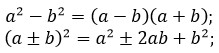 

8.2.1.9 знать и применять формулы сокращенного умножения 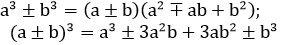 

8.2.1.10 раскладывать алгебраические выражения на множители вынесением общего множителя за скобки и способом группировки

8.2.1.11 выполнять тождественные преобразования алгебраических выражений с помощью действий над многочленами, разложения многочлена на множители

8.2.1.12 раскладывать алгебраические выражения на множители с помощью формул сокращенного умножения

8.2.1.13 выполнять тождественные преобразования алгебраических выражений с помощью формул сокращенного умножения 

8.2.1.14 знать понятие доказательства тождества, уметь доказывать

8.2.1.15 уметь преобразовывать целое выражение в многочлен;

8.2.1.16 понимать преобразования целых выражений


10.2.1.1 усвоить понятие корня квадратного трехчлена

10.2.1.2 выделять полный квадрат двучлена из трехчлена

10.2.1.3 раскладывать квадратный трехчлен на множители
2.2 Алгебраическая дробь
9.2.2.1 распознавать алгебраические дроби

9.2.2.2 находить область допустимых значений переменных в алгебраической дроби

9.2.2.3 применять основное свойство алгебраической дроби 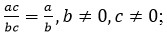 

9.2.2.4 выполнять сложение и вычитание алгебраических дробей

9.2.2.5 выполнять умножение и деление, возведение в степень алгебраических дробей

9.2.2.6 выполнять преобразования алгебраических выражений


2.3 Степени и корни
8.2.3.1 знать определение и свойства степени с натуральным показателем

8.2.3.2 уметь умножать, делить и возводить в степень степени с натуральным показателем

8.2.3.3 применять свойства степени с натуральным показателем при преобразовании выражений
9.2.3.1 знать определение и свойства степени с целым показателем

9.2.3.2 уметь умножать, делить и возводить в степень степени с целым показателем

9.2.3.3 применять свойства степени с целым показателем при преобразовании выражений
10.2.3.1 знать определение и свойства корня n-ой степени

10.2.3.2 применять свойства корня n-ой степени при преобразовании выражений

10.2.3.3 знать определение и свойства степени с дробным показателем

10.2.3.4 уметь умножать, делить и возводить в степень степени с рациональным показателем

10.2.3.5 применять свойства степени с рациональным показателем при преобразовании выражений
2.4 Тригонометрия
10.2.4.1 знать определение тригонометрических функций

10.2.4.2 знать взаимосвязь координат точек единичной окружности с тригонометрическими функциями

10.2.4.3 выводить и применять тригонометрические формулы суммы и разности углов, формулы двойного и половинного угла

10.2.4.4 выводить и применять формулы приведения

10.2.4.5 находить с помощью единичной окружности область определения и множество значений тригонометрических функций

10.2.4.6 объяснять с помощью единичной окружности четность (нечетность), периодичность, монотонность и промежутки знакопостоянства тригонометрических функций

10.2.4.7 выводить и применять формулы преобразования суммы и разности тригонометрических функций в произведение и произведение в сумму или разность

10.2.4.8 выполнять тождественные преобразования тригонометрических выражений

10.2.4.9 знать соотношения между тригонометрическими функциями одного и того же угла
2.5 Прогрессии
10.2.5.1 иметь представление о числовой последовательности и находить n-й член последовательности, например: 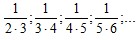 

10.2.5.2   знать и применять метод математической индукции

10.2.5.3 распознавать арифметическую и геометрическую прогрессии среди числовых последовательностей

10.2.5.4 знать и применять формулы n-го члена, суммы n первых членов и характеристическое свойство арифметической прогрессии

10.2.5.5 знать и применять формулы n-го члена, суммы n первых членов и характеристическое свойство геометрической прогрессии

10.2.5.6 решать задачи, связанные с арифметической и/или геометрической прогрессиями

10.2.5.7 применять формулу суммы бесконечно убывающей геометрической прогрессии для перевода десятичной периодической дроби в обыкновенную дробь

10.2.5.8 применять формулу суммы бесконечно убывающей геометрической прогрессии к решению задач


Цели обучения
Цели обучения
Цели обучения
Цели обучения
8 класс
9 класс
10 класс
3.1 Уравнения и их системы
8.3.1.1 знать определение корня уравнения с одной переменной, его решения

8.3.1.2 знать понятие линейного уравнения и его корней, уметь решать

8.3.1.3 решать задачи с помощью уравнений

8.3.1.4 знать определение линейного уравнения двумя переменными, его корней

8.3.1.5 знать определение системы линейных уравнений двумя переменными

8.3.1.6 уметь решать системы линейных уравнений двумя переменными способом подстановки и способом сложения

8.3.1.7 уметь решать задачи с помощью системы линейных уравнений
9.3.1.1 иметь понятие уравнения x2= a и уметь решать его

9.3.1.2 знать определение квадратного уравнения, неполного квадратного уравнения

9.3.1.3 уметь решать неполные квадратные уравнения

9.3.1.4 уметь решать квадратные уравнения по формуле

9.3.1.5 применять теорему Виета

9.3.1.6 

 знать и уметь решать дробно-рациональные уравнения, используя область допустимых значений

9.3.1.7 знать и уметь решать задачи с помощью дробно-рациональных уравнений, используя помощь учителя

9.3.1.8 знать и уметь решать задачи с помощью квадратных уравнений
10.3.1.1 знать понятие целого уравнения и его корней

10.3.1.2 знать и решать уравнения, приводимые к квадратным уравнениям, ипользуя замену переменной

10.3.1.3 знать и решать системы уравнений с двумя переменными второй степени

10.3.1.4 знать и решать задачи с помощью систем уравнений с двумя переменными второй степени
3.2 неравенства и их системы 
9.3.2.1 знать и уметь решать неравенства с одной переменной

9.3.2.2 знать и уметь решать системы неравенств с одной переменной
10.3.2.1 знать и уметь решать неравенства второй степени с одной переменной

10.3.2.2 знать и уметь решать неравенства методом интервалов

10.3.2.3 решать системы из двух неравенств, одно из которых линейное, а второе – квадратное
Цели обучения
Цели обучения
Цели обучения
Цели обучения
4.1 Свойства функций и их графики
8 класс
9 класс
10 класс
4.1 Свойства функций и их графики
8.4.1.1 усвоить понятия функции, аргумента и графика функции

8.4.1.2 знать способы задания функции;

8.4.1.3 находить область определения и множество значений функции

8.4.1.5 знать определение линейной функции 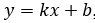  , строить ее график и устанавливать его расположение в зависимости от значений k и b

8.4.1.6 знать определение функции 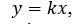  строить ее график

8.4.1.7 находить точки пересечения графика линейной функции с осями координат (без построения графика)

8.4.1.8 определять знаки kи b линейной функции 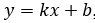  заданной графиком

8.4.1.9 обосновывать взаимное расположение графиков линейных функций в зависимости от значений их коэффициентов

8.4.1.10 задавать формулой линейную функцию, график которой параллелен графику данной функции или пересекает его

8.4.1.11 знать свойства функций y = x2 и y = x3 и строить графики

8.4.2.12 решать системы линейных уравнений графическим способом


9.4.1.1 знать свойства функции y = 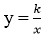 и строить ее график

9.4.1.2 знать свойства функции y = 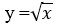 и строить ее график

9.4.1.3  понимать графический способ решения уравнений


10.4.1.1 знать понятие функции, запись зависимости одной величины от другой, область определения и область значений функции 

10.4.1.2 знать свойства функций: возрастание и убывание

10.4.1.3 знать свойства и строить график квадратичной функции вида y = a2

10.4.1.4 знать свойства и строить графики квадратичных функций вида: y=a(x-m)2, y=ax2+n, y=a(x-m)2+n, a≠0;

10.4.1.5 - знать свойства и строить график квадратичной функции вида 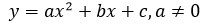 

10.4.1.6 находить значения функции по заданным значениям аргумента и находить значение аргумента по заданным значениям функции

10.4.1.7 решать системы уравнений с двумя переменными второй степени графическим способом

10.4.1.8 знать понятие четной и нечетной функций и их свойства

10.4.1.9 знать понятие функции y = xn, ее свойства, уметь строить график

Приложение
к Типовой учебной программе
по учебному предмету
"Алгебра" для 8-10 классов
уровня основного
среднего образования по
обновленному содержанию
Раздел долгосрочного плана
Содержание раздела долгосрочного плана
Цели обучения
1 четверть
1 четверть
1 четверть
Повторение курса математики 5-7 классов
Повторение курса математики 5-7 классов
Повторение курса математики 5-7 классов
Выражения, тождества, уравнения
Числовые выражения.

Выражения с переменными.

Сравнение значений выражений

Свойства действий над числами
8.1.1.1 знать понятие числового выражения и уметь находить его значение

8.1.1.2 знать понятие выражения с переменными и уметь находить его значение

8.1.1.3 уметь сравнивать значения выражений

8.1.1.4 знать свойства арифметических действий
Выражения, тождества, уравнения
Тождества. Тождественные преобразования
8.2.1.1 знать понятие тождества и уметь проводить тождественные преобразования
Выражения, тождества, уравнения
Уравнение и его корни. Линейное уравнение с одной переменной. Решение задач с помощью уравнений
8.3.1.1 знать определение корня уравнения с одной переменной, его решения

8.3.1.2 знать понятие линейного уравнения и его корней, уметь решать

8.3.1.3 решать задачи с помощью уравнений
Функции 
Что такое функция. Способы задания. Вычисление значений функции по формуле. График функции. 
8.4.1.1 усвоить понятия функции, аргумента и графика функции

8.4.1.2 знать способы задания функции

8.4.1.3 находить область определения и множество значений функции;

8.4.2.12 решать системы линейных уравнений графическим способом
Функции 
Линейная функция и ее график Прямая пропорциональность. Взаимное расположение графиков линейных функций
8.4.1.5 знать определение линейной функции 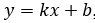  строить ее график и устанавливать его расположение в зависимости от значений k и b

8.4.1.6 знать определение функции , строить ее график

8.4.1.7 находить точки пересечения графика линейной функции с осями координат (без построения графика);

8.4.1.8 определять знаки kи b линейной функции 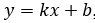  заданной графиком


2 четверть
2 четверть
2 четверть
Функции (продолжение)
Взаимное расположение графиков линейных функций
8.4.1.9 обосновывать взаимное расположение графиков линейных функций в зависимости от значений их коэффициентов

8.4.1.10 задавать формулой линейную функцию, график которой параллелен графику данной функции или пересекает его
Степень с натуральным показателем 
Определение степени с натуральным показателем. Умножение и деление степеней. Возведение в степень произведения и степени
8.2.3.1 знать определение и свойства степени с натуральным показателем

8.2.3.2 уметь умножать, делить и возводить в степень степени с натуральным показателем

8.2.3.3 применять свойства степени с натуральным показателем при преобразовании выражений
Степень с натуральным показателем 
Одночлен и его стандартный вид. Умножение одночленов. Возведение одночлена в степень
8.2.1.2 знать определение одночлена, находить его коэффициент и степень, записывать одночлен в стандартном виде

8.2.1.3 выполнять умножение одночленов, возведение одночлена в степень и представлять одночлен в виде произведения множителей
Степень с натуральным показателем 
Функции y = x2, y = x3и их графики
8.4.1.11 знать свойства функций y = x2 и y = x3 и строить графики
Степень с натуральным показателем 
Абсолютная и относительная погрешности
8.1.2.1 знать понятие абсолютной и относительной погрешности приближенных значений

8.1.2.2 уметь находить значения абсолютной и относительной погрешности приближенных значений
Многочлен 
Многочлен и его стандартный вид. Сложение и вычитание многочленов
8.2.1.4 знать определение многочлена и находить его степень, приводить многочлен к стандартному виду;

8.2.1.5 выполнять сложение и вычитание многочленов
3 четверть
3 четверть
3 четверть
Многочлен (продолжение)
Умножение одночлена на многочлен. Вынесение общего множителя за скобки. Умножение многочлена на многочлен. Разложение многочлена на множители способом группировки
8.2.1.6 выполнять умножение многочлена на одночлен

8.2.1.7 выполнять умножение многочлена на многочлен

8.2.1.10 раскладывать алгебраические выражения на множители вынесением общего множителя за скобки и способом группировки
Многочлен (продолжение)
Доказательство тождеств
8.2.1.14 знать понятие доказательства тождества, уметь доказывать
Формулы сокращенного умножения 
Возведение в квадрат суммы и разности двух выражений. Разложение на множители с помощью формул квадрата суммы и квадрата разности. Умножение разности двух выражений на их сумму. Разложение разности квадратов на множители
8.2.1.8 знать и применять формулы сокращенного умножения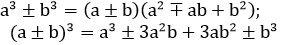 

8.2.1.12 - раскладывать алгебраические выражения на множители с помощью формул сокращенного умножения

8.2.1.13 выполнять тождественные преобразования алгебраических выражений с помощью формул сокращенного умножения


Формулы сокращенного умножения 
Разложение на множители суммы и разности кубов и куба суммы и разности
8.2.1.9 знать и применять формулы сокращенного умножения 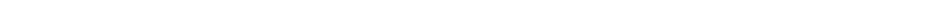 



8.2.1.12 раскладывать алгебраические выражения на множители с помощью формул сокращенного умножения


Формулы сокращенного умножения 
Преобразования целого выражения в многочлен
8.2.2.15 уметь преобразовывать целое выражение в многочлен
Формулы сокращенного умножения 
Применение различных способов для разложения на множители
8.2.1.11 выполнять тождественные преобразования алгебраических выражений с помощью действий над многочленами, разложения многочлена на множители; 

8.2.1.12 раскладывать алгебраические выражения на множители с помощью формул сокращенного умножения
4 четверть
4 четверть
4 четверть
Формулы сокращенного умножения (продолжение)
Применение преобразований целых выражений
8.2.2.16 понимать преобразования целых выражений
Системы линейных уравнений 
Линейное уравнение с двумя переменными
8.3.1.4 знать определение линейного уравнения двумя переменными, его корней
Системы линейных уравнений 
График линейного уравнения с двумя переменными.
8.4.2.12 решать системы линейных уравнений графическим способом
Системы линейных уравнений 
Система линейных уравнений с двумя переменными. Способ подстановки. Способ сложения. Решение задач с помощью систем уравнений
8.3.1.5 знать определение системы линейных уравнений двумя переменными;

8.3.1.6 уметь решатьсистемы линейных уравнений с двумя переменными способом подстановки и способом сложения;

8.3.1.7 уметь решатьзадачи с помощью системы линейных уравнений
Повторение курса алгебры 8 класса
Повторение курса алгебры 8 класса
Повторение курса алгебры 8 класса
Раздел  долгосрочного плана
Содержание раздела долгосрочного плана
Цели обучения
1 четверть 
1 четверть 
1 четверть 
Повторение курса алгебры 8 класса
Повторение курса алгебры 8 класса
Повторение курса алгебры 8 класса
Рациональные дроби и их свойства 
Рациональные выражения. Основное свойство дроби, сокращение дробей
9.2.2.1 распознавать алгебраические дроби

9.2.2.2 находить область допустимых значений переменных в алгебраической дроби

9.2.2.3 применять основное свойство алгебраической дроби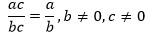 
Рациональные дроби и их свойства 
Сложение и вычитание дробей с одинаковыми знаменателями. Сложение и вычитание дробей с разными знаменателями
9.2.2.4 выполнять сложение и вычитание алгебраических дробей;
Рациональные дроби и их свойства 
Умножение дробей, возведение дроби в степень. Деление дробей. 
9.2.2.5 выполнять умножение и деление, возведение в степень алгебраических дробей
Рациональные дроби и их свойства 
Преобразования рациональныхвыражений
9.2.2.6 выполнять преобразования алгебраических выражений
Рациональные дроби и их свойства 
Функция y = 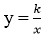  , ее график и свойства


9.4.1.1 знать свойства функции y = 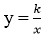 и строить ее график


Квадратные корни 
Действительные числа. Рациональные и иррациональные числа
9.1.1.1 усвоить понятия иррационального и действительного чисел
Квадратные корни 
Квадратные корни. Арифметический квадратный корень.
9.1.3.1 знать и различать понятия квадратного корня и арифметического квадратного корня

9.1.3.2 уметь находить значения, приближенные значения квадратного корня и арифметического квадратного корня
2 четверть
2 четверть
2 четверть
Квадратные корни (продолжение)
Уравнение x2 = a.
9.3.1.1 иметь понятие уравнения  x2 = a и уметь решать его
Квадратные корни (продолжение)
Нахождение приближенных значений квадратного корня.
9.1.3.2 уметь находить значения, приближенные значения квадратного корня и арифметического квадратного корня
Квадратные корни (продолжение)
Функция y = 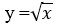 и ее график


9.4.1.2 знать свойства функции y = 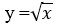 и строить ее график


Квадратные корни (продолжение)
Квадратный корень из произведения, дроби, степени
9.1.3.3 знать свойства арифметического квадратного коря и уметь применять их
Квадратные корни (продолжение)
Вынесение множителя из-под знака корня. Внесение множителя под знак корня
9.1.3.3 знать свойства арифметического квадратного коря и уметь применять их
Квадратные корни (продолжение)
Преобразование выражений, содержащих квадратные корни
9.1.3.4 применять свойства арифметического квадратного корня для преобразования выражений
Квадратные уравнения 
Определение квадратного уравнение. Неполные квадратные уравнения
9.3.1.2 знать определение квадратного уравнения, неполного квадратного уравнения;

9.3.1.3 уметь решать неполные квадратные уравнения
Квадратные уравнения 
Решение квадратных уравнений по формуле. Решение задач с помощью квадратных уравнений.
9.3.1.4 уметь решать квадратные уравнения по формуле;

9.3.1.8 знать и уметь решать задачи с помощью квадратных уравнений
3 четверть
3 четверть
3 четверть
Квадратные уравнения (продолжение)
Теорема Виета
9.3.1.5 применять теорему Виета
Квадратные уравнения (продолжение)
Решение дробно-рациональных уравнений. Решение задач с помощью рациональных уравнений. Графический способ решения уравнений
9.3.1.6 знать и уметь решать дробно-рациональные уравнения, используя область допустимых значений

9.3.1.7 знать и уметь решать задачи с помощью дробно-рациональных уравнений, используя помощь учителя

9.4.1.3 понимать графический способ решения уравнений
Неравенства 
Числовые неравенства и их свойства. Сложение и умножение числовых неравенств. 
9.1.1.2 знать понятие числового неравенства и его свойств

9.1.1.3 уметь почленно складывать и умножать числовые неравенства

9.1.1.4 знать понятие числового промежутка и уметь изображать его на числовой оси

9.1.1.5 уметь записывать значения числового промежутка в алгебраической форме
Неравенства 
Решение неравенств с одной переменной. Решение систем неравенств с одной переменной
9.3.2.1 знать и уметь решать неравенства с одной переменной

9.3.2.2 знать и уметь решать системы неравенств с одной переменной
4 четверть
4 четверть
4 четверть
Неравенства (продолжение)
Решение систем неравенств с одной переменной.
9.3.2.1 знать и уметь решать системы неравенств с одной переменной
Степень с целым показателем
Определение степени с целым отрицательным показателем. Свойства степени с целым показателем
9.2.3.1 знать определение и свойства степени с целым показателем

9.2.3.2 уметь умножать, делить и возводить в степень степени с целым показателем

9.2.3.3 применять свойства степени с целым показателем при преобразовании выражений
Степень с целым показателем
Стандартный вид числа. Запись приближенных значений. Действия над приближенными значениями
9.1.2.1 знать запись чисел в стандартном виде

9.1.2.2 уметь записывать чисела в стандартном виде

9.1.2.3 уметь выполнять арифметические действия над приближенными значениями
Повторение курса алгебры 9 класса
Повторение курса алгебры 9 класса
Повторение курса алгебры 9 класса
Раздел  долгосрочного плана
Содержание раздела долгосрочного плана
Цели обучения
1 четверть
1 четверть
1 четверть
Повторение курса алгебры 9 класса
Повторение курса алгебры 9 класса
Повторение курса алгебры 9 класса
Квадратичная функция 
Функция. Область определения и область значений функции. Свойства функций
10.4.1.1 знать понятие функции, запись зависимости одной величины от другой, область определения и область значений функции 

10.4.1.2 знать свойства функций: возрастание и убывание
Квадратичная функция 
График функции y = ax2. Графики функций y = ax2 + n и y = a(x – m)2. Построение графика квадратичной функции
10.4.1.3 знать свойства и строить график квадратичной функции вида y = a2

10.4.1.4 знать свойства и строить графики квадратичных функций вида: y=a(x-m)2, y=ax2+n, y=a(x-m)2+n, a≠0;

10.4.1.5 знать свойства и строить график квадратичной функции вида 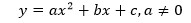 

10.4.1.6 находить значения функции по заданным значениям аргумента и находить значение аргумента по заданным значениям функции


Квадратичная функция 
Квадратный трехчлен и его корни. Разложение квадратного трехчлена на множители
10.2.1.1 усвоить понятие корня квадратного трехчлена

10.2.1.2 выделять полный квадрат двучлена из трехчлена

10.2.1.3 раскладывать квадратный трехчлен на множители
Квадратичная функция 
Решение неравенств второй степени с одной переменной. Решение неравенств методом интервалов
10.3.2.1 знать и уметь решать неравенства второй степени с одной переменной

10.3.2.2 знать и уметь решать неравенства методом интервалов

10.3.2.3 решать системы из двух неравенств, одно из которых линейное, а второе – квадратное
Уравнения и системы уравнений 
Целое уравнение и его корни. Уравнения, приводимые к квадратным
10.3.1.1 знать понятие целого уравнения и его корне

10.3.1.2 знать и решать уравнения, приводимые к квадратным уравнениям, ипользуя замену переменной
Уравнения и системы уравнений 
Графический способ решения систем уравнений
10.4.1.7 решать системы уравнений с двумя переменными второй степени графическим способом
Уравнения и системы уравнений 
Решение систем уравнений второй степени.
10.3.1.3 знать и решать системы уравнений с двумя переменными второй степени;
2 четверть
2 четверть
2 четверть
Уравнения и системы уравнений(продолжение)
Решение задач с помощью систем уравнений второй степени
10.3.1.4 знать и решать задачи с помощью систем уравнений с двумя переменными второй степени
Арифметическая и геометрическая прогрессии 
Последовательности. Определение арифметической прогрессии, формула n-го члена арифметической прогрессии. Формула суммы n первых членов арифметической прогрессии
10.2.5.1 иметь представление о числовой последовательности и находить n-й член последовательности, например: 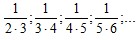 

10.2.5.2 знать и применять метод математической индукции

10.2.5.3 распознавать арифметическую и геометрическую прогрессии среди числовых последовательностей

10.2.5.4 знать и применять формулы n-го члена, суммы n первых членов и характеристическое свойство арифметической прогрессии


Арифметическая и геометрическая прогрессии 
Определение геометрической прогрессии, формула n-го члена геометрической прогрессии. Формула суммы n первых членов геометрической прогрессии Сумма бесконечной геометрической прогрессии при | q<1
10.2.5.3 распознавать арифметическую и геометрическую прогрессии среди числовых последовательностей

10.2.5.5 знать и применять формулы n-го члена, суммы n первых членов и характеристическое свойство геометрической прогрессии

10.2.5.6 решать задачи, связанные с арифметической и/или геометрической прогрессиями

10.2.5.7 применять формулу суммы бесконечно убывающей геометрической прогрессии для перевода десятичной периодической дроби в обыкновенную дробь

10.2.5.8 применять формулу суммы бесконечно убывающей геометрической прогрессии к решению задач
Степень с рациональным показателем
Четная и нечетная функции. Функция y = xn
10.4.1.8 знать понятие четной и нечетной функций и их свойства;

10.4.1.9 знать понятие функции y = xn, ее свойства, уметь строить график
3 четверть
3 четверть
3 четверть
Степень с рациональным показателем (продолжение)
Определение и свойства корня n-ой степени.
10.2.3.1 знать определение и свойства корня n-ой степени

10.2.3.2 применять свойства корня n-ой степени при преобразовании выражений
Степень с рациональным показателем (продолжение)
Определение и свойства степени с рациональным показателем. Преобразование выражений, содержащих степени с дробными показателями
10.2.3.3 знать определение и свойства степени с дробным показателем

10.2.3.4 уметь умножать, делить и возводить в степень степени с рациональным показателем

10.2.3.5 применять свойства степени с рациональным показателем при преобразовании выражений
Тригонометрические выражения и их преобразования
Определения синуса, косинуса, тангенса и котангенса. Свойства синуса, косинуса, тангенса и котангенса. Значения синуса, косинуса, тангенса и котангенса углов
10.1.4.2 знать значения синуса, косинуса, тангенса и котангенса некоторых углов

10.1.4.3 уметь находить значения синуса, косинуса, тангенса и котангенса любого угла по таблице Брадиса
Тригонометрические выражения и их преобразования
Градусная и радианная меры угла и дуги
10.1.4.1 усвоить понятие радианной меры угла и уметь переводить градусы в радианы и радианы в градусы
Тригонометрические выражения и их преобразования
Соотношения между тригонометрическими функциями одного и того же угла
10.2.4.1 знать определения тригонометрических функций

10.2.4.2 знать взаимосвязь координат точек 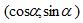  единичной окружности с тригонометрическими функциями

10.2.4.5 находить с помощью единичной окружности область определения и множество значений тригонометрических функций

10.2.4.6 объяснять с помощью единичной окружности четность (нечетность), периодичность, монотонность и промежутки знакопостоянства тригонометрических функций

10.2.4.9 знать соотношения между тригонометрическими функциями одного и того же угла


Тригонометрические выражения и их преобразования
Применение основных тригонометрических формул к преобразованию выражений

Формулы приведения
10.2.4.8 выполнять тождественные преобразования тригонометрических выражений

10.2.4.4 выводить и применять формулы приведения 
Тригонометрические выражения и их преобразования
Формулы сложения. Формулы двойного угла.
10.2.4.7 выводить и применять формулы преобразования суммы и разности тригонометрических функций в произведение и произведение в сумму или разность

10.2.4.3 выводить и применять тригонометрические формулы суммы и разности углов, формулы двойного и половинного угла

10.2.4.8 выполнять тождественные преобразования тригонометрических выражений
4 четверть
4 четверть
4 четверть
Тригонометрические выражения и их преобразования(продолжение)
Формулы суммы и разности тригонометрических функций
10.2.4.3 выводить и применять тригонометрические формулы суммы и разности углов, формулы двойного и половинного угла

10.2.4.8 выполнять тождественные преобразования тригонометрических выражений
Итоговое повторение курса алгебры 8-10 классов
Итоговое повторение курса алгебры 8-10 классов
Итоговое повторение курса алгебры 8-10 классовПриложение 23
к приказу Министра образования
и науки Республики Казахстан
от 20 сентября 2018 года № 469Приложение 463
к приказу Министра образования
и науки Республики Казахстан
от 3 апреля 2013 года №115
Цели обучения
Цели обучения
Цели обучения
Цели обучения
1.1 Геометрические фигуры и их свойства
8 класс
9 класс
10 класс
1.1 Геометрические фигуры и их свойства
8.1.1.1 знать основные фигуры планиметрии: точка, прямая

8.1.1.2 знать и применять аксиомы принадлежности точек и прямых

8.1.1.3 знать и применять аксиомы расположения точек на прямой и на плоскости (аксиома порядка)

8.1.1.4 знать и применять аксиому параллельности прямых;

8.1.1.5 знать и применять аксиому о существовании треугольника, равного данному;

8.1.1.6 понимать, чем отличается аксиома от теоремы; выделять условие и заключение теоремы

8.1.1.7 знать методы доказательства теорем: прямой метод и метод "от противного";

8.1.1.8 знать определения отрезка, луча, угла, треугольника, полуплоскости;

8.1.1.9 знать и применять определение и свойства равных фигур;

8.1.1.10 знать определения смежных и вертикальных углов

8.1.1.11 знать и применять свойства вертикальных и смежных углов

8.1.1.12 знать и применять теорему о единственности перпендикуляра к прямой;

8.1.1.13 знать понятие биссектрисы угла и уметь находить ее;

8.1.1.14 знать и различать виды треугольников;

8.1.1.15 знать и применять признаки равенства треугольников при решении задач на вычисление и на доказательство;

8.1.1.16 знать элементы равностороннего, равнобедренного и прямоугольного треугольников;

8.1.1.17 применять свойства и признаки равнобедренного треугольника;

8.1.1.18 применять свойства равностороннего треугольника при решении задач;

8.1.1.19 знать определение медианы, биссектрисы, высоты, серединного перпендикуляра и изображать их;

8.1.1.20 знать свойство медианы равнобедренного треугольника и уметь применять при решении задач;

8.1.1.21 знать и применять признаки параллельности прямых при решении задач;

8.1.1.22 знать и применять свойства параллельных прямых при решении задач

8.1.1.23 распознавать углы, образованные при пересечении двух прямых секущей;

8.1.1.24 знать свойства углов, образованных при пересечении параллельных прямых секущей и уметь применять при решении задач;

8.1.1.25 знать и применять теорему о сумме внутренних углов треугольника и следствия из нее при решении задач;

8.1.1.26 знать определение внешнего угла треугольника; знать и применять теорему о внешнем угле треугольника при решении задач;

8.1.1.27 знать и применять признаки равенства прямоугольных треугольников при решении задач;

8.1.1.28 применять свойства прямоугольного треугольника;

8.1.1.29 знать и применять свойства перпендикуляра к прямой;

8.1.1.30 знать определения окружности, круга, их элементов (центр, радиус, диаметр, хорда);

8.1.1.31 анализировать случаи взаимного расположения прямой и окружности, двух окружностей

8.1.1.32 знать и применять свойства касательной к окружности при решении задач;

8.1.1.33 знать определения окружностей: вписанной в треугольник и описанной около треугольника;

8.1.1.34 знать расположение центров окружностей, вписанной в треугольник и описанной около треугольника;

8.1.1.35 строить угол, равный данному, биссектрису угла, делить отрезок пополам;

8.1.1.36 строить серединный перпендикуляр к отрезку, прямую, перпендикулярную к данной прямой;

8.1.1.37 строить треугольник по заданным элементам;

8.1.1.38 знать определение геометрического места точек и метода геометрических мест
9.1.1.1 знать определение параллелограмма,

9.1.1.2 знать и применять свойства и признаки параллелограмма;

9.1.1.3 знать определения прямоугольника, ромба и квадрата, знать их свойства и признаки;

9.1.1.4 знать и применять теорему Фалеса;

9.1.1.5 знать и применять теорему о пропорциональных отрезках

9.1.1.6 делить отрезок на nравных частей с помощью циркуля и линейки

9.1.1.7 строить пропорциональные отрезки;

9.1.1.8 знать определение, виды и свойства трапеции

9.1.1.9 доказывать и применять свойство средней линии треугольника;

9.1.1.10 доказывать и применять свойство средней линии трапеции;

9.1.1.11 знать теорему Пифагора и уметь применять при решении задач

8.1.1.12 усвоить понятие перпендикуляра, наклонной и проекции наклонной;

9.1.1.13 знать неравенство треугольника и уметь применять

9.1.1.14 

 знать понятие движения фигур и свойства движения

9.1.1.15 

 знать понятия: осевая и центральная симметрия, поворот, параллельный перенос

9.1.1.16 

 находить примеры фигур, обладающих симметрией
10.1.1.1 знать преобразование подобия и его свойства, подобие фигур;

10.1.1.2 знать признаки подобия треугольников, прямоугольных треугольников

10.1.1.3 знать определения многоугольника, выпуклого многоугольника, элементов многоугольника;

10.1.1.4 знать формулы суммы внутренних углов и суммы внешних углов многоугольника;

10.1.1.5 знать определение вписанного угла и его свойства;

10.1.1.6 знать и применять определение и свойства центрального угла;

10.1.1.7 знать пропорциональность отрезков хорд и секущих окружности

10.1.1.8 знать понятия – ломаная, вписанный и правильный многоугольник;

10.1.1.9 знать формулы для радиусов вписанных и описанных многоугольников

10.1.1.10

 знать и применять определение, свойства и признаки вписанных и описанных правильных многоугольников;

10.1.1.11 строить правильные вписанные и описанные многоугольники;

10.1.1.12 знать и применять связь между радиусами вписанной и описанной окружностей правильного многоугольника

10.1.1.13

 знать и применять формулы, связывающие стороны, периметр, площадь правильного многоугольника и радиусы вписанной и описанной окружностей правильного многоугольника
1.2 Геометрические величины
8.1.2.1 знать и применять аксиомы измерения отрезков и углов;

8.1.2.1 знать понятие длины отрезка и ее свойства;

8.1.2.3 знать понятие расстояния между точками и находить его;

8.1.2.4 знать понятие расстояния от точки до прямой и находить его;

8.1.2.5 знать понятие величины угла и ее свойства и уметь находить ее
10.1.2.1 уметь измерять вписанные углы;

10.1.2.2 знать формулу длины окружности и уметь находить ее;

10.1.2.3 знать понятие радианной меры угла и уметь находить ее;

10.1.2.4 знать понятие площади фигуры и ее свойств;

10.1.2.5 знать и уметь находить площади прямоугольника, треугольника, трапеции;

10.1.2.6 знать и уметь пользоваться формулой Герона;

10.1.2.7 знать формулы для радиусов вписанной и описанной окружностей треугольника;

10.1.2.8 знать понятие площади подобных фигур и их свойства;

10.1.2.9 знать и применять формулу площади круга;

9.1.1.10 знать и применять формулу площади сектора, сегмента
1.3 Элементы тригонометрии
9.1.3.1 знать определения синуса, косинуса, тангенса и котангенса углов через отношения сторон в прямоугольном треугольнике;

9.1.3.2 знать основные тригонометрические тождества и уметь применять их при преобразовании выражений;

9.1.3.3 знать значения синуса, косинуса, тангенса и котангенса некоторых углов;

9.1.3.4 знать изменение синуса, косинуса, тангенса и котангенса при возрастании угла;

9.1.3.5 знать определение синуса, косинуса, тангенса и котангенса для любого угла от 00 до 1800
10.1.3.1 знать теорему косинусов и уметь применять для решения задач;

10.1.3.2 знать теорему косинусов и уметь применять ее для решения задач;

10.1.3.3 знать соотношения треугольника и противолежащими сторонами: уметь применять для решения задач;

10.1.3.4 знать решение треугольников и уметь решать типовые задачи
1.4 Координаты и векторы
9.1.4.1 знать прямоугольную систему координат на плоскости, уметь находить координаты точки и строить точку по ее координатам;

9.1.4.2 уметь находить координаты середины отрезка по формуле, решать задачи;

9.1.4.3 уметь находить расстояние между точками по формуле, решать задачи;

9.1.4.4 уметь записывать уравнение окружности по заданным параметрам;

9.1.4.5 уметь записывать уравнение прямой по заданным условиям;

9.1.4.6 уметь находить координаты точки пересечения прямых;

9.1.4.7 уметь находить как расположена прямая относительно системы координат;

9.1.4.8 уметь находить угловой коэффициент в уравнении прямой;

9.1.4.9 знать случаи пересечения прямой с окружностью;

9.1.4.10 знать понятие абсолютной величины и направления вектора;

9.1.4.11 знать понятие равенства векторов;

9.1.4.12 знать понятие координат вектора;

9.1.4.13 уметь складывать и вычитать векторы: правило треугольника и параллелограмма;

9.1.4.14 уметь умножать вектор на число;

9.1.4.15 уметь раскладывать вектор по двум неколлинеарным векторам и по координатным осям;

9.1.4.16 знать понятие скалярного произведения векторовПриложение
к Типовой учебной программе
по учебному предмету "Геометрия" для
8-10 классов уровня основного среднего
образования по обновленному содержанию
Раздел долгосрочного плана
Содержание раздела долгосрочного плана
Цели обучения
1 четверть
1 четверть
1 четверть
Основные свойства простейших геометрических фигур 
Начальные понятия планиметрии. Геометрические фигуры. Точка и прямая. Длина отрезка и ее свойство. Плоскость, полупрямая, угол. Величина угла и ее свойство. Треугольник. Равенство треугольников. Пересекающиеся и параллельные прямые. Понятие об аксиомах и теоремах
8.1.1.1 знать основные фигуры планиметрии: точка, прямая

8.1.1.2 знать и применять аксиомы принадлежности точек и прямых

8.1.1.3 знать и применять аксиомы расположения точек на прямой и на плоскости (аксиома порядка)

8.1.1.4 знать и применять аксиому параллельности прямых

8.1.1.5 знать и применять аксиому о существовании треугольника, равного данному

8.1.1.6 понимать, чем отличается аксиома от теоремы; выделять условие и заключение теоремы

8.1.1.8 знать определения отрезка, луча, угла, треугольника, полуплоскости

8.1.1.9 знать и применять определение и свойства равных фигур

8.1.2.1 знать и применять аксиомы измерения отрезков и углов

8.1.2.1 знать понятие длины отрезка и ее свойства

8.1.2.3 знать понятие расстояния между точками и находить его

8.1.2.5 знать понятие величины угла и ее свойства и уметь находить ее
Смежные и вертикальные углы 
Смежные и вертикальные углы, их свойства. Биссектриса угла. Перпендикулярные прямые.
8.1.1.10 знать определения смежных и вертикальных углов

8.1.1.11 знать и применять свойства вертикальных и смежных углов

8.1.1.12 знать и применять теорему о единственности перпендикуляра к прямой

8.1.1.13 знать понятие биссектрисы угла и уметь находить ее
2 четверть
2 четверть
2 четверть
Смежные и вертикальные углы (продолжение)
Доказательство от противного
8.1.1.7 знать методы доказательства теорем: прямой метод и метод "от противного"
Признаки равенства треугольников 
Признаки равенства треугольников. Свойства равнобедренного треугольника. Понятие об обратных теоремах. Высота, биссектриса и медиана треугольника. 
8.1.1.14 знать и различать виды треугольников

8.1.1.15 знать и применять признаки равенства треугольников при решении задач на вычисление и на доказательство

8.1.1.16 знать элементы равностороннего, равнобедренного и прямоугольного треугольников

8.1.1.17 применять свойства и признаки равнобедренного треугольника

8.1.1.18 применять свойства равностороннего треугольника при решении задач

8.1.1.19 знать определение медианы, биссектрисы, высоты, серединного перпендикуляра и изображать их
3 четверть
3 четверть
3 четверть
Признаки равенства треугольников (продолжение)
Свойство медианы равнобедренного треугольника
8.1.1.20 знать свойство медианы равнобедренного треугольника и уметь применять при решении задач
Сумма углов треугольника 
Признаки параллельности прямых. Теоремы о параллельности и перпендикулярности прямых. Углы, образованные при пересечении двух прямых секущей. Свойство углов, образованных при пересечении параллельных прямых секущей. Сумма углов треугольника. Внешние углы треугольника. Прямоугольный треугольник. Существование и единственность перпендикуляра к прямой
8.1.1.21 знать и применять признаки параллельности прямых при решении задач

8.1.1.22 знать и применять свойства параллельных прямых при решении задач

8.1.1.23 распознавать углы, образованные при пересечении двух прямых секущей

8.1.1.24 знать свойства углов, образованных при пересечении параллельных прямых секущей и уметь применять при решении задач

8.1.1.25 знать и применять теорему о сумме внутренних углов треугольника и следствия из нее при решении задач

8.1.1.26 знать определение внешнего угла треугольника; знать и применять теорему о внешнем угле треугольника при решении задач

8.1.1.27 знать и применять признаки равенства прямоугольных треугольников при решении задач

8.1.1.28 применять свойства прямоугольного треугольника

8.1.1.29 знать и применять свойства перпендикуляра к прямой

8.1.2.4 знать понятие расстояния от точки до прямой и находить его
Геометрические построения
Окружность. Касательная к окружности и ее свойства. Свойство серединного перпендикуляра к отрезку; окружность, описанная около треугольника. Свойство биссектрисы угла; окружность, вписанная в треугольник. 
8.1.1.30 знать определения окружности круга, их элементов (центр, радиус, диаметр, хорда)

8.1.1.31 анализировать случаи взаимного расположения прямой и окружности, двух окружностей

8.1.1.32 знать и применять свойства касательной к окружности при решении задач

8.1.1.33 знать определения окружностей: вписанной в треугольник и описанной около треугольника

8.1.1.34 знать расположение центров окружностей, вписанной в треугольник и описанной около треугольника
4 четверть
4 четверть
4 четверть
Геометрические построения (продолжение)
Основные задачи на построение с помощью циркуля и линейки: построение угла, равного данному; построение биссектрисы угла; деление отрезка пополам; построение перпендикулярной прямой. Геометрическое место точек
8.1.1.35 строить угол, равный данному, биссектрису угла, делить отрезок пополам

8.1.1.36 строить серединный перпендикуляр к отрезку, прямую, перпендикулярную к данной прямой

8.1.1.37 строить треугольник по заданным элементам

8.1.1.38 знать определение геометрического места точек и метода геометрических мест
Повторение курса геометрии 8 класса
Повторение курса геометрии 8 класса
Повторение курса геометрии 8 класса
Раздел долгосрочного плана
Содержание раздела долгосрочного плана
Цели обучения
1 четверть
1 четверть
1 четверть
Повторение курса геометрии 8 класса
Повторение курса геометрии 8 класса
Повторение курса геометрии 8 класса
Четырехугольники 
Параллелограмм и его свойства. Признаки параллелограмма. Прямоугольник, ромб, квадрат и их свойства. Теорема Фалеса. Средняя линия треугольника. 
9.1.1.1 знать определение параллелограмма

9.1.1.2 знать и применять свойства и признаки параллелограмма

9.1.1.3 знать определения прямоугольника, ромба и квадрата, знать их свойства и признаки

9.1.1.4 знать и применять теорему Фалеса

9.1.1.5 знать и применять теорему о пропорциональных отрезках

9.1.1.6 делить отрезок на nравных частей с помощью циркуля и линейки

9.1.1.7 строить пропорциональные отрезки

9.1.1.9 доказывать и применять свойство средней линии треугольника
2 четверть
2 четверть
2 четверть
Четырехугольники  (продолжение)
Трапеция. Теорема о пропорциональных отрезках
9.1.1.8 знать определение, виды и свойства трапеции

9.1.1.10 доказывать и применять свойство средней линии трапеции
Теорема Пифагора
Синус, косинус и тангенс угла. Теорема Пифагора. Перпендикуляр и наклонная. Неравенство треугольника. Соотношения между сторонами и углами прямоугольного треугольника. Основные тригонометрические тождества
9.1.1.11 знать теорему Пифагора и уметь применять при решении задач

8.1.1.12 усвоить понятие перпендикуляра, наклонной и проекции наклонной

9.1.1.13 знать неравенство треугольника и уметь применять

9.1.3.1 знать определения синуса, косинуса, тангенса и котангенса углов через отношения сторон в прямоугольном треугольнике

9.1.3.2 знать основные тригонометрические тождества и уметь применять их при преобразовании выражений

9.1.3.3 знать значения синуса, косинуса, тангенса и котангенса некоторых углов
3 четверть
3 четверть
3 четверть
Теорема Пифагора (продолжение)
Изменения синуса, косинуса и тангенса некоторых углов. Значения синуса, косинуса и тангенса при возрастании угла
9.1.3.4 знать изменение синуса, косинуса, тангенса и котангенса при возрастании угла
Декартовы координаты на плоскости 
Прямоугольная система координат на плоскости Координаты середины отрезка. Формула расстояния между двумя точками плоскости с заданными координатами. Уравнение прямой и окружности. Координаты точки пересечения прямых. Расположение прямой относительно системы координат. Угловой коэффициент в уравнении прямой. График линейной функции. Пересечение прямой с окружностью. Синус, косинус и тангенс углов от 00 до 1800.
9.1.4.1 знать прямоугольную систему координат на плоскости, уметь находить координаты точки и строить точку по ее координатам

9.1.4.2 уметь находить координаты середины отрезка по формуле, решать задачи

9.1.4.3 уметь находить расстояние между точками по формуле, решать задачи

9.1.4.4 уметь записывать уравнение окружности по заданным параметрам;

9.1.4.5 уметь записывать уравнение прямой по заданным условиям

9.1.4.6 уметь находить координаты точки пересечения прямых

9.1.4.7 уметь находить как расположена прямая относительно системы координат

9.1.4.8 уметь находить угловой коэффициент в уравнении прямой

9.1.4.9 знать случаи пересечения прямой с окружностью

9.1.3.5 знать определение синуса, косинуса, тангенса и котангенса для любого угла от 00 до 1800
Движение 
Преобразования фигур. Свойства движения. Движение: осевая и центральная симметрии, поворот. Параллельный перенос и его свойства. Сонаправленность полупрямых. Примеры фигур, обладающих симметрией. Понятие о равенстве фигур
9.1.1.15 знать понятия: осевая и центральная симметрия, поворот, параллельный перенос

9.1.1.16 находить примеры фигур, обладающих симметрией
4 четверть
4 четверть
4 четверть
Векторы 
Вектор. Абсолютная величина и направление вектора. Равенство векторов. Координаты вектора. Сложение и вычитание векторов и его свойства. Умножение вектора на число и его свойства. Коллинеарные векторы. Скалярное произведение векторов и его свойства. Проекция вектора на ось. Разложение вектора по осям координат
9.1.4.10 знать понятие абсолютной величины и направления вектора

9.1.4.11 знать понятие равенства векторов

9.1.4.12 знать понятие координат вектора

9.1.4.13 уметь складывать и вычитать векторы: правило треугольника и параллелограмма

9.1.4.14 уметь умножать вектор на число

9.1.4.15 уметь раскладывать вектор по двум неколлинеарным векторам и по координатным осям

9.1.4.16 знать понятие скалярного произведения векторов
Повторение курса геометрии 9 класса
Повторение курса геометрии 9 класса
Повторение курса геометрии 9 класса
Раздел долгосрочного плана
Содержание раздела долгосрочного плана
Цели обучения
1 четверть
1 четверть
1 четверть
Повторение курса геометрии 9 класса
Повторение курса геометрии 9 класса
Повторение курса геометрии 9 класса
Подобие фигур 
Преобразование подобия, его свойства. Подобие фигур. Признаки подобия треугольников. Признаки подобия прямоугольных треугольников. Углы, вписанные в окружность. Пропорциональность отрезков хорд и секущих окружности
10.1.1.1 знать преобразование подобия и его свойства, подобие фигур

10.1.1.2 знать признаки подобия треугольников, прямоугольных треугольников

10.1.1.5 знать определение вписанного угла и его свойства

10.1.1.6 знать и применять определение и свойства центрального угла

10.1.1.7 знать пропорциональность отрезков хорд и секущих окружности

10.1.2.1 уметь измерять вписанные углы
Решение треугольников 
Теоремы синусов и косинусов. Решение треугольников
10.1.3.1 знать теорему косинусов и уметь применять для решения задач

10.1.3.2 знать теорему косинусов и уметь применять ее для решения задач

10.1.3.3 знать соотношения треугольника и противолежащими сторонами: уметь применять для решения задач

10.1.3.4 знать решение треугольников и уметь решать типовые задачи
2 четверть
2 четверть
2 четверть
Решение треугольников (продолжение)
Решение треугольников
10.1.3.4 знать решение треугольников и уметь решать типовые задачи
Многоугольники 
Ломаная. Выпуклые многоугольники. Правильные многоугольники. Формулы для радиусов вписанных и описанных окружностей правильных многоугольников. Построение правильных многоугольников. Подобие правильных выпуклых многоугольников. 
10.1.1.8 знать понятия – ломаная, вписанный и правильный многоугольник

10.1.1.3 знать определения многоугольника, выпуклого многоугольника, элементов многоугольника

10.1.1.4 знать формулы суммы внутренних углов и суммы внешних углов многоугольника

10.1.1.9 знать формулы для радиусов вписанных и описанных многоугольников

10.1.1.10 знать и применять определение, свойства и признаки вписанных и описанных правильных многоугольников

10.1.1.11 строить правильные вписанные и описанные многоугольники

10.1.1.12 знать и применять связь между радиусами вписанной и описанной окружностей правильного многоугольника

10.1.1.13 знать и применять формулы, связывающие стороны, периметр, площадь правильного многоугольника и радиусы вписанной и описанной окружностей правильного многоугольника
3 четверть
3 четверть
3 четверть
Многоугольники (продолжение)
Длина окружности. Длина дуги. Число p. Радианная мера угла
10.1.2.2 знать формулу длины окружности и уметь находить ее

10.1.2.3 знать понятие радианной меры угла и уметь находить ее
Площади фигур 
Понятие о площади, основные свойства площади. Площади прямоугольника, треугольника, параллелограмма, трапеции. Отношение площадей подобных фигур. Площадь круга и его частей. 
10.1.2.4 знать понятие площади фигуры и ее свойств

10.1.2.5 знать и уметь находить площади прямоугольника, треугольника, трапеции

10.1.2.6 знать и уметь пользоваться формулой Герона

10.1.2.8 знать понятие площади подобных фигур и их свойства

10.1.2.9 знать и применять формулу площади круга

9.1.1.10 знать и применять формулу площади сектора, сегмента
4 четверть
4 четверть
4 четверть
Площади фигур (продолжение)
Формулы для радиуса вписанной и описанной окружностей треугольника
10.1.2.7 знать формулы для радиусов вписанной и описанной окружностей треугольника
Повторение курса геометрия 8-10 классов
Повторение курса геометрия 8-10 классов
Повторение курса геометрия 8-10 классовПриложение 24
к приказу Министра образования
и науки Республики Казахстан
от 20 сентября 2018 года № 469Приложение 464
к приказу Министра образования
и науки Республики Казахстан
от 3 апреля 2013 года №115
Цели обучения
Цели обучения
Цели обучения
Цели обучения
Цели обучения
Цели обучения
Цели обучения
Подраздел
5 класс
6 класс
7 класс
8 класс
9 класс
10 класс
1.1 Устройства компьютера
5.​1.​1.​1 знать устройство компьютера и общее назначение процессора и жесткого диска
6.​1.​1.​1 рассказывать об истории развития вычислительной техники
7.​1.​1.​1  уметь подробно объяснять  структуру основных устройств компьютера
8.​1.​1.​1 описывать назначение видов памяти компьютера (оперативные)
9.​1.​1.​1 объяснять на элементарном уровне как устроен процессор, что находится в системном блоке
10.​1.​1.​1 выбирать конфигурацию компьютера в зависимости от его назначения

10.​1.​1.​2 уметь объяснять обработку информации на компьютере

10.​1.​1.​3 знать архитектуру компьютера
1.2 Программное обеспечение
5.​1.​2.​1 знать понятие "программа" вобщем, зачем она нужна
6.​1.​2.​1 уметь работать с прикладными стандартными программами (Блокнот, калькулятор)
7.​1.​2.​1  уметь объяснять понятие "программное обеспечение"
8.​1.​2.​1  различать понятия "система программирования" и "языки программирования"

8.​1.​2.​2  создавать и распаковывать архивы различных форматов

8.​1.​2.​3 сравнивать размеры файлов разных форматов, хранящих одинаковую информацию
9.​1.​2.​1 различать системное, прикладное программное обеспечение и системы программирования
10.​1.​2.​1 выбирать программное обеспечение в зависимости от потребности пользователя
1.3 Компьютерные сети
5.​1.​3.​1 размещать, изменять, скачивать файлы общего доступа
6.​1.​3.​1  знать общее понятие про "сеть", "компьютерная сеть" и для чего она нужна
7.1.3. объяснять преимущества беспроводной связи
8.​1.​3.​1 знать основные виды компьютерных сетей, перечислять их
9.​1.​3.​1 открывать закрывать доступ к общим ресурсам

9.​1.​3.​2 открывать доступ к папкам и дискам другого компьютера

9.​1.​3.​3 открывать сетевой ресурс, работать с сетевым принтером

9.​1.​3.​4 уметь пользоваться интернетом, электронной почтой
10.​1.​3.​1 уметь рассказывать о понятии "глобальная сеть"

10.​1.​3.​2 работать с электронной почтой

10.​1.​3.​3 уметь работать с документами с использованием облачных технологий
Цели обучения
Цели обучения
Цели обучения
Цели обучения
Цели обучения
Цели обучения
Цели обучения
2.1 Представление и измерение информации
5 класс
6 класс
7 класс
8 класс
9 класс
10 класс
2.1 Представление и измерение информации
5.​2.​1.​1 уметь рассуждать, что такое информация и приводить примеры
6.​2.​1.​1 объяснять какой бывает информация по содержанию

6.​2.​1.​2 различать информацию по видам
7.​2.​1.​1 различать и уметь объяснять понятия "входная информация" и "выходная информация"

7.​2.​1.​2 знать устройства обработки информации

7.​2.​1.​3 знать носителей информации, приводить примеры
8.​2.​1.​1  уметь объяснять, что информация представляется компьютеру в двоичном виде

8.​2.​1.​2 понимать как в компьютере обрабатывается информация, "кодирование информации"
9.​2.​1.​1 знать четко единицы измерения информации

9.​2.​1.​2 осуществлять перевод из одного измерения информации в другие
10.​2.​1.​1 определять свойства информации (безопасность, точность, достоверность, актуальность)

10.​2.​1.​2 уметь осуществлять поиск нужной информации по глобальной сети
2.2 Создание и преобразование информационных объектов
5.​2.​2.​1 различать, приводить примеры на виды информации по способу восприятия (зрительная, вкусовая, слуховая, обонятельная, тактильная)

5.​2.​2.​2 различать и приводить примеры на виды информации по способу представления (число, текст, звук, графика, видео)
6.​2.​2.​1 создавать, редактировать, форматировать, выделять фрагменты текста в текстовом редакторе WordPad (Вордпад)

6.​2.​2.​2 организовывать документ для печати (устанавливать параметры страницы, выполнять предварительный просмотр, отправлять документ на печать
7.​2.​2.​1  создание и набор текста с использованием множества шрифтов, сохранение документа

7.​2.​2.​2 создавать таблицы, работа с таблицами в текстовом редакторе

7.​2.​2.​3  вставить и редактировать рисунки, диаграммы
8.​2.​2.​1  создавать документы с помощью тестового редактора

8.​2.​2.​2 красочно оформлять документы с помощью рисунков, рамок, заливки, фона, и объектов

8.​2.​2.​3 создавать и оформлять таблицы в документах

8.​2.​2.​4 осуществлять проверку правописания

8.​2.​2.​5 владеть способами форматирования документа (работа со шрифтом, колонтитулами, списками, колонками

8.​2.​2.​6 организовать ссылки, гиперссылки в текстовых документах
9.​2.​2.​1 знать структуру окна электронной таблицы

9.​2.​2.​2 знать назначение основных панелей инструментов

9.​2.​2.​3 заполнять электронные таблицы однородными данными

9.​2.​2.​4 производить простые расчеты с помощью формул

9.​2.​2.​5 сортировать данные по возрастанию, убыванию и алфавиту

9.​2.​2.​6 строить графики и диаграммы на основе таблицы
10.​2.​2.​1  иметь представление о редакторе

10.​2.​2.​2  планировать презентацию для достижения цели

10.​2.​2.​3 знать эффективные способы создания презентации с помощью шаблонов

10.​2.​2.​4 уметь использовать конструктор и шаблоны в оформлений слайдов

10.​2.​2.​5 проводить настройку анимации

10.​2.​2.​6 демонстрировать презентации
Цели обучения
Цели обучения
Цели обучения
Цели обучения
Цели обучения
Цели обучения
Цели обучения
3.1 Моделирование
5 класс
6 класс
7 класс
8 класс
9 класс
10 класс
3.1 Моделирование
5.​3.​1.​1   знать назначение графического редактора

5.​3.​1.​2  пользоваться набором основных инструментов при рисовании на компьютере

5.​3.​1.​3 создавать простые графические композиции
6.​3.​1.​1 создавать набор заготовок мозаики, геометрических фигур

6.​3.​1.​2 создавать различные узоры
7.​3.​1.​1  знать моделирование геометрических фигур

7.​3.​1.​2 уметь создавать собственные композиции
8.​3.​1.​1 создавать модели объектов и событий в 3D редакторах
9.​3.​1.​1 создавать модели задач в интегрированной среде разработки программ.
10.​3.​1.​1 разрабатывать и исследовать модели процессов (физических, биологических, экономических и других) в электронных таблицах
3.2 Алгоритмы
5.​3.​2.​1 формулировать определение алгоритма;

5.​3.​2.​2 приводить простые примеры алгоритму

5.​3.​2.​3 приводить примеры исполнителей и их системы команд
6.​3.​2.​1  описывать формы записи алгоритмов

6.​3.​2.​2 представлять алгоритм в словесной форме

6.​3.​2.​3 представлять алгоритм в графической форме
7.​3.​2.​1 поэтапно разбирать решение задачи

7.​3.​2.​2 представлять алгоритм в виде блок-схем
8.​3.​2.​1 записывать алгоритм на языке программирования
9.​3.​2.​1 осуществлять трассировку алгоритма
10.​3.​2.​1 решать задачу различными способами, описывать каждый из них и выбирать наиболее эффективный

10.​3.​2.​2 оценивать решение поставленной задачи
3.3 Программирование
5.​3.​3.​1  знать стандартные программы компьютера
6.​3.​3.​1  использовать команды ветвления и цикла в игровой среде программирования (Лого, Scratch (Скратч))
7.​3.​3.​1 находить и исправлять ошибки в программе
8.​3.​3.​1 классифицировать типы данных

8.​3.​3.​2 

записывать линейные и разветвляющиеся алгоритмы в интегрированной среде разработки программ (С/С++, Python (Пайзн), Delphi (Дельфи), Lazarus (Лазарас))
9.​3.​3.​1 использовать операторы выбора и циклов в интегрированной среде разработки программ (С/С++, Python (Пайзн), Delphi (Дельфи), Lazarus (Лазарас))

9.​3.​3.​2 знать и использовать компоненты интегрированной среды разработки программ (С/С++, Python (Пайзн), Delphi (Дельфи), Lazarus (Лазарас))
10.​3.​3.​1 составлять программы в интегрированной среде разработки с использованием одномерных массивов (С/С++, Python (Пайзн), Delphi (Дельфи), Lazarus (Лазарас))
Цели обучения
Цели обучения
Цели обучения
Цели обучения
Цели обучения
Цели обучения
Цели обучения
4.1 Эргономика
5 класс
6 класс
7 класс
8 класс
9 класс
10 класс
4.1 Эргономика
5.​4.​1.​1  знать технику безопасности и организацию рабочего места
6.​4.​1.​1 рассуждать о последствиях нарушения правил техники безопасности
7.​4.​1.​1  знать правила эксплуатации компьютера

7.​4.​1.​2   знать правила компьютерной эргономики
8.​4.​1.​1  выполнять требования к созданию интерфейса разрабатываемого проекта.
9.​4.​1.​1 приводить примеры влияния различных электронных устройств на организм человека и эффективно использовать методы защиты
10.​4.​1.​1 критически оценивать риски, связанные с продолжительным использованием компьютеров
4.2 Информационная безопасность
5.​4.​2.​1 соблюдать правила безопасного хранения информации на компьютере
6.​4.​2.​1  рассуждать о незаконности копирования чужой работы;

6.​4.​2.​2 устанавливать пароль на документы
7.​4.​2.​1 объяснять понятия "авторское право", "плагиат";

7.​4.​2.​2 сопровождать информацию ссылками на автора
8.​4.​2.​1 защищать компьютер от вредоносных программ.
9.​4.​2.​1 соблюдать правила обеспечения безопасности пользователя в сети (мошенничество и агрессия в интернете)
10.​4.​2.​1 рассуждать о последствиях нарушения этических и правовых норм в сетиПриложение
к Типовой учебной программе
по учебному предмету "Информатика" для 5-10
классов уровня основного
среднего образования по
обновленному содержанию
Разделы
Подразделы
Цели обучения
1 четверть
1 четверть
1 четверть
4. Здоровье и безопасность
4.1 Эргономика
5.4.1.1 знать технику безопасности и организацию рабочего места
4. Здоровье и безопасность
4.2 Информационная безопасность
5.4.2.1 соблюдать правила для безопасного хранения информации на компьютере
1. Компьютерные системы
1.1 Устройства компьютера
5.1.1.1 знать устройство компьютера и общее назначение процессора и жесткого диска
1. Компьютерные системы
1.2 Программное обеспечение
5.1.2.1 знать понятие "программа" в общем, зачем она нужна
1. Компьютерные системы
1.3Компьютерные сети
5.1.3.1 размещать, изменять, скачивать файлы общего доступа
2 четверть
2 четверть
2 четверть
2.Информационные процессы
2.1 Представление и измерение информации
5.2.1.1 уметь рассуждать, что такое информация и приводить примеры
2.Информационные процессы
2.2 Создание и преобразование информационных объектов
5.2.2.1 различать, приводить примеры на виды информации по способу восприятия (зрительная, вкусовая, слуховая, обонятельная, тактильная)

5.2.2.2 различать и приводить примеры на виды информации по способу представления (число, текст, звук, графика, видео)
1. Компьютерные системы
1.1Устройства компьютера
5.1.1.1 знать устройство компьютера и общее назначение процессора и жесткого диска.
1. Компьютерные системы
1.2 Программное обеспечение
5.1.2.1 знать понятие "программа" в общем, зачем она нужна
1. Компьютерные системы
1.3 Компьютерные сети
5.1.3.1 размещать, изменять, скачивать файлы общего доступа
4. Здоровье и безопасность
4.1 Эргономика
5.4.1.1 знать технику безопасности и организацию рабочего места
4. Здоровье и безопасность
4.2 Информационная безопасность
5.4.2.1 соблюдать правила для безопасного хранения информации на компьютере
3 четверть 
3 четверть 
3 четверть 
1. Компьютерные системы
1.1 Устройства компьютера
5.1.1.1 знать устройство компьютера и общее назначение процессора и жесткого диска.
1. Компьютерные системы
1.2 Программное обеспечение
5.1.2.1 знать понятие "программа"

в общем, зачем она нужна
1. Компьютерные системы
1.3 Компьютерные сети
5.1.3.1 размещать, изменять, скачивать файлы общего доступа
4 четверть
4 четверть
4 четверть
3.Компьютерное мышление
3.1Моделирование
5.3.1.1 знать назначение графического редактора

5.3.1.2 пользоваться набором основных инструментов при рисовании на компьютере

5.3.1.3 создавать простые графические композиции
3.Компьютерное мышление
3.2Алгоритмы
5.3.2.1 формулировать определение алгоритма;

5.3.2.2 приводить простые примеры алгоритму

5.3.2.3 приводить примеры исполнителей и их системы команд
Разделы
Подразделы
Цели обучения
1 четверть
1 четверть
1 четверть
4. Здоровье и безопасность
4.1 Эргономика
6.4.1.1 рассуждать о последствиях нарушения правил техники безопасности
4. Здоровье и безопасность
4.2 Информационная безопасность
6.4.2.1 строго соблюдать правилу коллективной работы 
2 четверть
2 четверть
2 четверть
2.Информационные процессы
2.1 Представление и измерение информации
6.2.1.1 объяснять какой бывает информация по содержанию

6.2.1.2 различать информацию по видам
2.Информационные процессы
2.2 Создание и преобразование информационных объектов
6.2.2.1 создавать, редактировать, форматировать, выделять фрагменты текста в текстовом редакторе WordPad (Вордпад)

6.2.2.2 организовывать документ для печати (устанавливать параметры страницы, выполнять предварительный просмотр, отправлять документ на печать
3 четверть
3 четверть
3 четверть
3. Компьютерное мышление
3.1 Моделирование
6.3.1.1 создавать набор заготовок мозаики, геометрических фигур 

6.3.1.2 создавать различные узоры 
3. Компьютерное мышление
3.2 Алгоритмы
6.3.2.1 описывать формы записи алгоритмов

6.3.2.2 представлять алгоритм в словесной форме

6.3.2.3 представлять алгоритм в графической форме
4 четверть
4 четверть
4 четверть
2.Информационные процессы
2.1 Представление и измерение информации
6.2.1.1объяснять какой бывает информация по содержанию

6.2.1.2 различать информацию по видам
2.Информационные процессы
2.2 Создание и преобразование информационных

объектов
6.2.2.1 создавать, редактировать, форматировать, выделять фрагменты текста в текстовом редакторе WordPad (Вордпад)

6.2.2.2 организовывать документ для печати (устанавливать параметры страницы, выполнять предварительный просмотр, отправлять документ на печать
4. Здоровье и безопасность
4.1 Эргономика
6.4.1.1 рассуждать о последствиях нарушения правил техники безопасности
4. Здоровье и безопасность
4.2 Информационная безопасность
6.4.2.1 рассуждать о незаконности копирования чужой работы;

6.4.2.2 устанавливать пароль на документы
Разделы
Подразделы
Цели обучения
1 четверть
1 четверть
1 четверть
4. Здоровье и безопасность
4.1 Эргономика
7.4.1.1 знать правила эксплуатации компьютера

7.4.1.2 знать правила компьютерной эргономики
4. Устройство компьютера.
4.2Информационная безопасность
7.4.2.1 объяснять понятия "авторское право", "плагиат"

7.4.2.2 сопровождать информацию ссылками на автора
1. Компьютерные системы
1.1 Устройства компьютера
7.1.1.1 уметь подробно объяснять  структуру основных устройств компьютера
1. Компьютерные системы
1.2 Программное обеспечение
7.1.2.1 уметь объяснять понятие "программное обеспечение"
1. Компьютерные системы
1.3 Компьютерные сети
7.1.3.1 объяснять преимущества беспроводной связи
2 четверть
2 четверть
2 четверть
2.Информационные процессы
2.1 Представление и измерение информации
7.2.1.1 различать и уметь объяснять понятия "входная информация" и "выходная информация"

7.2.1.2 знать устройства обработки информации

7.2.1.3 знать носителей информации, приводить примеры
2.Информационные процессы
2.2 Создание и преобразование информационных объектов
7.2.2.1 создание и набор текста с использованием множества шрифтов, сохранение документа 

7.2.2.2 создавать таблицы, работа с таблицами в текстовом редакторе

7.2.2.3 вставить и редактировать рисунки, диаграммы
3 четверть
3 четверть
3 четверть
2.Информационные процессы
2.1 Представление и измерение информации
7.2.1.1 различать и уметь объяснять понятия "входная информация" и "выходная информация"

7.2.1.2 знать устройства обработки информации

7.2.1.3 знать носителей информации, приводить примеры
2.Информационные процессы
2.2 Создание и преобразование информационных объектов
7.2.2.1 создание и набор текста с использованием множества шрифтов, сохранение документа 

7.2.2.2 создавать таблицы, работа с таблицами в текстовом редакторе

7.2.2.3 вставить и редактировать рисунки, диаграммы
4 четверть
4 четверть
4 четверть
3.Компьютерное мышление
3.1Моделирование
7.3.1.1 знать моделирование геометрических фигур

7.3.1.2 уметь создавать собственные композиции
3.Компьютерное мышление
3.2Алгоритмы
7.3.2.1 поэтапно разбирать решение задачи 

7.3.2.2 представлять алгоритм в виде блок-схем
Разделы
Подразделы
Цели обучения
1 четверть
1 четверть
1 четверть
3. Компьютерное мышление
3.1 Моделирование 
8.3.1.1 создавать модели объектов и событий в 3D редакторах
3. Компьютерное мышление
3.2 Алгоритмы 
8.3.2.1 записывать алгоритмна языке программирования
3. Компьютерное мышление
3.3 Программирование 
8.3.3.1 классифицировать типы данных

8.3.3.2 записывать линейные и разветвляющиеся алгоритмы в интегрированной среде разработки программ (С/С++, Python (Пайзн), Delphi (Дельфи), Lazarus (Лазарас))
2 четверть
2 четверть
2 четверть
4. Здоровье и безопасность
4.1 Эргономика 
8.4.1.1 выполнять требования к созданию интерфейса разрабатываемого проекта.
4. Здоровье и безопасность
4.2 Информационная и онлайн безопасность
8.4.2.1 защищать компьютер от вредоносных программ.
3 четверть
3 четверть
3 четверть
2. Информационные процессы
2.1 Представление и измерение информации
8.2.1.1 уметь объяснять, что информация представляется компьютеру в двоичном виде

8.2.1.2 понимать как в компьютере обрабатывается информация,

"кодирование информации"
2. Информационные процессы
2.2 Создание и преобразование информационных объектов
8.2.2.1 создавать документы с помощью тестового редактора

8.2.2.2 красочно оформлять документы с помощью рисунков, рамок, заливки, фона и объектов

8.2.2.3 создавать и оформлять таблицы в документах

8.2.2.4 осуществлять проверку правописания

8.2.2.5 владеть способами форматирования документа (работа со шрифтом, колонтитулами, списками, колонками

8.2.2.6 организовать ссылки, гиперссылки в текстовых документах
4 четверть
4 четверть
4 четверть
1. Компьютерные системы
1.1 Устройства компьютера 
8.1.1.1 описывать назначение видов памяти компьютера (оперативные)
1. Компьютерные системы
1.2 Программное обеспечение 
8.1.2.1 различать понятия "система программирования" и "языки программирования"

8.1.2.2 создавать и распаковывать архивы различных форматов

8.1.2.3 сравнивать размеры файлов разных форматов, хранящих одинаковую информацию
1. Компьютерные системы
1.3 Компьютерные сети
8.1.3.1 знать основные виды компьютерных сетей, перечислять их
Разделы
Подразделы
Цели обучения
1 четверть
1 четверть
1 четверть
1. Компьютерные системы
1.1 Устройства компьютера 
9.1.1.1 объяснять на элементарном уровне как устроен процессор, что находится в системном блоке
1. Компьютерные системы
1.2 Программное обеспечение 
9.1.2.1 различать системное, прикладное программное обеспечение и системы программирования
1. Компьютерные системы
1.3 Компьютерные сети
9.1.3.1 открывать, закрывать доступ к общим ресурсам 

9.1.3.2 открывать доступ к папкам и дискам другого компьютера

9.1.3.3 открывать сетевой ресурс, работать с сетевым принтером

9.1.3.4 уметь пользоваться интернетом, электронной почтой
2 четверть
2 четверть
2 четверть
4. Здоровье и безопасность
4.1 Эргономика 
9.4.1.1 приводить примеры влияния различных электронных устройств на организм человека и эффективно использовать методы защиты
4. Здоровье и безопасность
4.2 Информационная и онлайн безопасность
9.4.2.1 соблюдать правила обеспечения безопасности пользователя в сети (мошенничество и агрессия в интернете)
3 четверть
3 четверть
3 четверть
2.Информационные процессы
2.1 Представление и измерение информации
9.2.1.1 знать четко единицы измерения информации

9.2.1.2 осуществлять перевод из одного измерения информации в другие
2.Информационные процессы
2.2 Создание и преобразование информационных объектов
9.2.2.1 знать структуру окна электронной таблицы

9.2.2.2 знать назначение основных панелей инструментов

9.2.2.3 заполнять электронные таблицы однородными данными

9.2.2.4 производить простые расчеты с помощью формул

9.2.2.5 сортировать данные по возрастанию, убыванию и алфавиту

9.2.2.6 строить графики и диаграммы на основе таблицы
4 четверть
4 четверть
4 четверть
1. Компьютерные системы
1.1 Устройства компьютера 
9.1.1.1 объяснять на элементарном уровне как устроен процессор, что находится в системном блоке
1. Компьютерные системы
1.2 Программное обеспечение 
9.1.2.1 различать системное, прикладное программное обеспечение и системы программирования
1. Компьютерные системы
1.3 Компьютерные сети
9.1.3.1 открывать, закрывать доступ к общим ресурсам 

9.1.3.2 открывать доступ к папкам и дискам другого компьютера

9.1.3.3 открывать сетевой ресурс, работать с сетевым принтером

9.1.3.4 уметь пользоваться интернетом, электронной почтой
Разделы
Подразделы
Цели обучения
1 четверть
1 четверть
1 четверть
1. Компьютерные системы
1.1 Устройства компьютера 
10.1.1.1 выбирать конфигурацию компьютера в зависимости от его назначения

10.1.1.2 уметь объяснять обработку информации на компьютере

10.1.1.3 знать архитектуру компьютера
1. Компьютерные системы
1.2 Программное обеспечение 
10.1.2.1 выбирать программное обеспечение в зависимости от потребности пользователя
1. Компьютерные системы
1.3 Компьютерные сети
10.1.3.1 уметь рассказывать о понятии "глобальная сеть"

10.1.3.2 работать с электронной почтой

10.1.3.3 уметь работать с документами с использованием облачных технологий
2 четверть
2 четверть
2 четверть
2.Информационные процессы
2.1 Представление и измерение информации
10.2.1.1 определять свойства информации (безопасность, точность, достоверность, актуальность)

10.2.1.2 уметь осуществлять поиск нужной информации по глобальной сети
2.Информационные процессы
2.2 Создание и преобразование информационных объектов
10.2.2.1 иметь представление о редакторе

10.2.2.2 планировать презентацию для достижения цели

10.2.2.3 знать эффективные способы создания презентации с помощью шаблонов

10.2.2.4 уметь использовать конструктор и шаблоны в оформлений слайдов

10.2.2.5 проводить настройку анимации

10.2.2.6 демонстрировать презентации
3 четверть
3 четверть
3 четверть
3. Компьютерное мышление
3.1 Моделирование 
10.3.1.1 разрабатывать и исследовать модели процессов (физических, биологических, экономических) в электронных таблицах
3. Компьютерное мышление
3.2 Алгоритмы 
10.3.2.1 решать задачу различными способами, описывать каждый из них и выбирать наиболее эффективный

10.3.2.2 оценивать решение поставленной задачи
3. Компьютерное мышление
3.3 Программирование 
10.3.3.1 составлять программы в интегрированной среде разработки с использованием одномерных массивов (С/С++, Python (Пайзн), Delphi (Дельфи), Lazarus (Лазарас))
4 четверть
4 четверть
4 четверть
3. Компьютерное мышление
3.1 Моделирование 
10.3.1.1 разрабатывать и исследовать модели процессов (физических, биологических, экономических и других) в электронных таблицах
3. Компьютерное мышление
3.2 Алгоритмы 
10.3.2.1 решать задачу различными способами, описывать каждый из них и выбирать наиболее эффективный

10.3.2.2 оценивать решение поставленной задачи
3. Компьютерное мышление
3.3 Программирование 
10.3.3.1 составлять программы в интегрированной среде разработки с использованием одномерных массивов (С/С++, Python (Пайзн), Delphi (Дельфи), Lazarus (Лазарас))
2.Информационные процессы
2.1 Представление и измерение информации
10.2.1.1 определять свойства информации (безопасность, точность, достоверность, актуальность)

10.2.1.2 уметь осуществлять поиск нужной информации по глобальной сети
2.Информационные процессы
2.2 Создание и преобразование информационных объектов
10.2.2.1 иметь представление о редакторе

10.2.2.2 планировать презентацию для достижения цели

10.2.2.2 знать эффективные способы создания презентации с помощью шаблонов

10.2.2.3 уметь использовать конструктор и шаблоны в оформлений слайдов

10.2.2.4проводить настройку анимации

10.2.2.5проводить настройку анимации

10.2.2.6 демонстрировать презентации
1.Компьютерные системы
1.1 Устройства компьютера 
10.1.1.1 выбирать конфигурацию компьютера в зависимости от его назначения

10.1.1.2 уметь объяснять обработку информации на компьютере

10.1.1.3 знать архитектуру компьютера
1.Компьютерные системы
1.2 Программное обеспечение 
10.1.2.1 выбирать программное обеспечение в зависимости от потребности пользователя
1.Компьютерные системы
1.3 Компьютерные сети
10.1.3.1 уметь рассказывать о понятии "глобальная сеть"

10.1.3.2 работать с электронной почтой

10.1.3.3 уметь работать с документами с использованием облачных технологийПриложение 25
к приказу Министра образования
и науки Республики Казахстан
от 20 сентября 2018 года № 469Приложение 465
к приказу Министра образования
и науки Республики Казахстан
от 3 апреля 2013 года № 115
Цели обучения
Цели обучения
Цели обучения
Цели обучения
Цели обучения
Цели обучения
Цели обучения
Подраздел
5 класс
 6 класс 
7 класс 
8 класс 
9 класс
10класс
1.1  Правила поведения и техника безопасности на уроках адаптивной физической культуры
5.​1.​1.​1 знать и соблюдать  правила поведения и технику безопасности на уроках адаптивной физической культуры
6.​1.​1.​1 соблюдать правила поведения и технику безопасности на уроках адаптивной физической культуры в постоянной манере
7.​1.​1.​1 применять технику безопасности при работе на спортивных снарядах на уроках адаптивной физической культуры
8.​1.​1.​1 соблюдать технику безопасности при работе на спортивных снарядах на уроках адаптивной физической культуры
9.​1.​1.​1  знать инструкцию по оказанию первой доврачебной помощи на уроках адаптивной физической культуры
10.​1.​1.​1  уметь оказать первую помощь при ушибах и травмах на уроках адаптивной физической культуры
1.2 Личная гигиена и режим дня.
5.​1.​2.​1 знать о правилах личной гигиены и применять в режиме дня
6.​1.​2.​1 знать о закаливании и его влиянии на организм  использовать на практике
7.​1.​2.​1 уметь определять риски по отношению к собственному здоровью
8.​1.​2.​1 соблюдать чередование умственного и физического труда
9.​1.​2.​1 уметь вести самоконтроль и самонаблюдение за здоровьем
10.​1.​2.​1 демонстрировать на собственном примере влияние здорового образа жизни на здоровье
Цели обучения 
Цели обучения 
Цели обучения 
Цели обучения 
Цели обучения 
Цели обучения 
Цели обучения 
Подраздел
5 класс
6 класс 
7 класс 
8 класс 
9 класс 
10 класс
2.1 Упражнения на формирование осанки и профилактики плоскостопия
5.​2.​1.​1 знать и уметь принять положение правильной осанки после выполнения наклонов
6.​2.​1.​1 понимать и принимать положение правильной осанки и выполнение ряда движений руками
7.​2.​1.​1 уметь удерживать положение правильной осанки при выполнении передвижений по гимнастической стенке в сторону, вверх и вниз
8.​2.​1.​1 демонстрировать правильное положение тела при выполнении прыжков на месте
9.​2.​1.​1 совершенствовать ходьбу на пятках, на наружных и внутренних сторонах стоп
10.​2.​1.​1 применять полученные навыки  2-3 прыжков вверх с малым мячом, захваченным ногами между сводами стоп
2.2 Упражнения на развитие пространственной ориентировки и точности движений
5.​2.​2.​1 знать и уметь сохранять равновесие на гимнас-тической скамейке, бревне в упражнениях с предметами
6.​2.​2.​1 понимать и уметь сохранять равновесие на на спортивных снарядах
7.​2.​2.​1 уметь принять из любого исходного положения правильную осанку с контролем и без контроля зрения
8.​2.​2.​1  уметь соблюдать правильную осанку при выполнении упражнений с предметами на месте и в движении
9.​2.​2.​1 уметь демонстрировать правильную осанку при выполнении упражнений с предметами на месте и в движении
10.​2.​2.​1 уметь определять и правильно выполнять заданную дистанцию при построениях и перестроениях
2.3 Дыхательные упражнения
5. 2.3.1  уметь выполнять смешанный тип дыхания (грудно-брюшной или полный) в положении стоя и лежа
6. 2.3.1  выполнять дыхание при различных движениях рук: в стороны, вверх; дыхание при приседаниях и полуприседаниях
7.​2.​3.​1  соблюдать дыхание во время ходьбы, руки на пояс, с различными вариантами движения рук назад, в стороны, вверх
8.​2.​3.​1  уметь выполнять  произвольное изменение глубины и темпа дыхания в соответствии с характером движения
9.​2.​3.​1 уметь выполнять различные по длительности вдохи и выдохи во время выполнения ритмичных движений
10.​2.​3.​1 улучшать вентиляцию легких с помощью дыхательных упражнений
2.4  Лазанье и перелазанье
5.​2.​4.​1 знать и  уметь перелезть с одного снаряда на другой
6.​2.​4.​1 уметь перелезать через препятствие и подлезать под них различными способами в зависимости от высоты препятствия
7.​2.​4.​1 применять способ лазанья по горизонтальной лестнице поочередным перехватом и переступанием
8.​2.​4.​1 использовать способ   лазания по гимнастической скамейке, установленной наклонно под углом до 40° в упоре присев
9.​2.​4.​1 демонстрировать лазанье, перелазанье разными способами через различные снаряды в полосах препятствий
10.​2.​4.​1 практиковать разные способы лазанья по канату
2.5 Упражнения с предметами
5.​2.​5.​1 уметь перебрасывать большой мяч друг другу в парах от груди

5.​2.​5.​2 уметь выполнять удары малого мяча о пол и ловить его после отскока правой (левой) рукой

5.​2.​5.​3 уметь подбрасывать и ловить гимнастическую палку одной рукой, двумя руками после хлопка
6.​2.​5.​1 уметь перебрасывать большой мяч друг другу двумя руками от правого плеча, от левого плеча 6.​2.​5.​2 уметь выполнять подбрасывание малого мяча и ловля его во время бега

6.​2.​5.​3 уметь подбрасывать и ловить двумя руками гимнастическую палку в вертикальном положении
7.​2.​5.​1 уметь бросать большой теннисный мяч одной рукой вверх, в пол и в стенку, ловля его одной рукой

7.​2.​5.​2  уметь одновременно перебрасывать (малые мячи друг другу в парах на расстоянии 6-8 м 7.​2.​5.​3 уметь  перекладывать гимнастическую палку из одной руки в другую под коленом поднятой ноги
8.​2.​5.​1 уметь подбрасывать набивной мяч вверх и ловить его во время ходьбы

8.​2.​5.​2 уметь выполнять наклоны и повороты туловища в сочетании с различными положениями и движениями рук с мячом.

8.​2.​5.​3  уметь выполнять наклоны туловища с положением палки из локтевых сгибах за спиной

8.​2.​5.​4 уметь собирать пальцами ног лежащие на полу скакалки под стопу
9.​2.​5.​1 уметь подбрасывать набивной мяч над головой из одной руки в другую

9.​2.​5.​2 уметь прыгать на двух ногах с зажатым между колен набивным мячом

9.​2.​5.​3 уметь выполнять повороты туловища с положением палки на локтевых сгибах за спиной

9.​2.​5.​4. уметь выполнять круги скакалкой (сложенной вдвое) в лицевой, боковой и горизонтальных плоскостях, держа ее одной и обеими руками
10.​2.​5.​1 уметь бросать набивной мяч из-за головы, стоя на коленях

10.​2.​5.​2 уметь передавать набивной мяч, зажатый между стопами 10.​2.​5.​3 уметь выполнять вращение туловища с различными положениями палки

10.​2.​5.​4 уметь выполнять прыжки на месте с вращением скакалки вперед и назад на обеих ногах, перепрыгивая с одной ноги на другую
Цели обучения
Цели обучения
Цели обучения
Цели обучения
Цели обучения
Цели обучения
Цели обучения
Подраздел
5 класс
 6 класс
7 класс
8 класс
9 класс
10 класс
3.1  Игры на развитие равновесия и координации движений
5.​3.​1.​1 понимать значимость игр на развитие равновесия и координации движений
6.​3.​1.​1 уметь удерживать равновесие и координацию движений
7.​3.​1.​1 уметь координировать свои действия во время игр на развитие равновесия и координации движений
8.​3.​1.​1 развивать навыки равновесия и координации движений
9.​3.​1.​1 применять навыки на развитие равновесия и координации движений
10.​3.​1.​1 использовать навыки на развитие равновесия и координации движений
3.2  Игры на преодоле-ние препятст-вий
5.​3.​2.​1 понимать значимость игр на преодоление препятствий
6.​3.​2.​1 уметь координировать свои действия и преодолевать препятствия во время игр
7.​3.​2.​1 уметь координировать свои действия во время игр на преодоление препятствий
8.​3.​2.​1 развивать навыки преодоления препятствий
9.​3.​2.​1 применять навыки на преодоление препятствий
10.​3.​2.​1 использовать навыки на преодоление препятствий
3.3  Игры на развитие ориентировки в прост-ранстве
5.​3.​3.​1 понимать значимость игр на развитие ориентировки в прост-ранстве
6.​3.​3.​1 уметь ориентироваться в пространстве
7.​3.​3.​1 уметь координировать свои действия во время игр на развитие ориентировки в прост-ранстве
8.​3.​3.​1 развивать навыки ориентировки в прост-ранстве
9.​3.​3.​1 применять навыки на развитие ориентировки в прост-ранстве
10.​3.​3.​1  использовать навыки на развитие ориентировки в прост-ранстве
Цели обучения
Цели обучения
Цели обучения
Цели обучения
Цели обучения
Цели обучения
Цели обучения
Подраздел
5 класс
6 класс
7 класс
8 класс
9 класс
10 класс
4.1  Ходьба
5.​4.​1.​1 уметь выполнять ходьбу в различном темпе в "коридорчике"

5.​4.​1.​2 уметь ходить с палкой за спиной, за головой, в сгибах локтей
6.​4.​1.​1 уметь ходить в различном темпе с различными исходными положениями рук
7.​4.​1.​1 развивать технику ходьбы с акцентированием шага, хлопками в ладоши, с притопом на заданный счет
8.​4.​1.​1 применять технику ходьбы с различной постановкой стопы (руки в различных исходных положениях)
9.​4.​1.​1 отрабатывать технику ходьбы на носках, руки за головой
10.​4.​1.​1 демонстрировать полученные навыки ходьбы на носках с высоким подниманием бедра
4.2  Бег
5.​4.​2.​1 уметь бегать широким шагом, с высоким подниманием бедра
6.​4.​2.​1 уметь правильно бежать - прямолинейно, с параллельной постановкой стоп
7.​4.​2.​1 развивать технику бега с преодолением горизонтальных (полоса шириной до 90 см) и вертикальных преград (набивные мячи, планка для прыжков - высота до 30 см) в шаге
8.​4.​2.​1 применять технику бега с высоким подниманием бедра, с забрасыванием голени назад
9.​4.​2.​1 самостоятельно отрабатывать технику бега на месте с забрасыванием голени назад
10.​4.​2.​1  уметь принимать положение низкого старта и по команде стартера набирать скорость бега
4.3  Метание
5.​4.​3.​1 уметь метать мяч в цель правой и левой рукой
6.​4.​3.​1 уметь метать мяч из-за спины через плечо
7.​4.​3.​1 развивать технику метания малого мяча на дальность с места из-за головы через плечо
8.​4.​3.​1 применять технику метания мяча с места на дальность и в цель
9.​4.​3.​1 отрабатывать технику метания малого мяча с 3 шагов разбега из-за головы через плечо

9.​4.​3.​2 отрабатывать технику метания малого мяча в вертикальную и горизонтальную цели
10.​4.​3.​1 демонстрировать полученные навыки метания  малого мяча с 5 шагов разбега из-за головы через плечо
4.4  Прыжки
5.​4.​4.​1 уметь прыгать на месте на обеих ногах: прыгать попеременно на левой и на правой ноге с продвижением вперед, назад, в сторону
6.​4.​4.​1 уметь прыгать в длину с разбега способом "согнув ноги"

6.​4.​4.​2 уметь прыгать в высоту способом "перешагивание"
7.​4.​4.​1 развивать технику многократного прыжка со скакалкой на месте до  1 мин
8.​4.​4.​1 применять и уметь сочетать отталкивание со взмахом рук и ног в прыжках
9.​4.​4.​1 отрабатывать технику прыжка  в длину в сочетании разбега с отталкиванием
10.​4.​4.​1  уметь различать фазы прыжка в длину и в высоту с разбега
Цели обучения
Цели обучения
Цели обучения
Цели обучения
Цели обучения
Цели обучения
Цели обучения
Подраздел
5 класс
6 класс
7 класс
8 класс
9 класс
10 класс
5.1  Тогыз кумалак
5.​5.​1.​1 знать правила игры в тогыз кумалак и уметь играть
6.​5.​1.​1 изучить различные приемы игры тогыз кумалак
7.​5.​1.​1 знать несколько комбинаций игры тогыз кумалак
8.​5.​1.​1 изучить различные стадии игры тогыз кумалак
9.​5.​1.​1 применять полученные навыки игры тогыз кумалак
10.​5.​1.​1 использовать полученные навыки игры тогыз кумалак
5.2  Асыки
5.​5.​2.​1 знать правила игры в асыки и уметь играть
6.​5.​2.​1 изучить различные приемы игры асыки
7.​5.​2.​1 знать несколько комбинаций игры асыки
8.​5.​2.​1 изучить различные стадии игры асыки
9.​5.​2.​1 применять полученные навыки игры асыки
10.​5.​2.​1 использовать полученные навыки игры асыки
5.3  Шашки
5.​5.​3.​1 знать правила игры в шашки и уметь играть
6.​5.​3.​1 изучить различные приемы игры в шашки
7.​5.​3.​1 знать несколько комбинаций игры в шашки
8.​5.​3.​1 изучить различные стадии игры в шашки
9.​5.​3.​1 применять полученные навыки игры в шашки
10.​5.​3.​1 применять полученные навыки игры в шашки
5.4  Шахматы
5.​5.​4.​1 знать правила игры в шахматы и уметь играть
6.​5.​4.​1 изучить различные приемы игры в шахматы
7.​5.​4.​1 знать несколько комбинаций игры в шахматы
8.​5.​4.​1  воспроизвести различные стадии игры в шахматы
9.​5.​4.​1 применять полученные навыки игры в шахматы
10.​5.​4.​1 использовать полученные навыки игры в шахматы
Цели обучения
Цели обучения
Цели обучения
Цели обучения
Цели обучения
Цели обучения
Цели обучения
Подраздел
5 класс
6 класс
7 класс
8 класс
9 класс
10 класс
6.1 Упражнения на закрепления лыжных ходов
5.​6.​1.​1 знать и уметь выполнять элементы лыжного строя
6.​6.​1.​1 уметь передвигаться на лыжах попеременным двушажным ходом.
7.​6.​1.​1  уметь согласовывать движения рук и ног при передвижении на лыжах попеременным двушажным ходом
8.​6.​1.​1 изучить и уметь выполнять одноопорное скольжение в движении на лыжах попеременным двушажным ходом
9.​6.​1.​1 показать технику одновременного двушажного хода при прохождении дистанции по пересеченной местности на отрезке до 100 м
10.​6.​1.​1  уметь сохранять ритм при передвижении в медленном темпе одновременным двушажным ходом
6.2 Упражнения для развития быстроты и выносливости
5.​6.​2.​1 знать и уметь передвигаться на лыжах скользящим шагом.
6.​6.​2.​1  уметь подниматься "лесенкой" по пологому склону
7.​6.​2.​1 выполнять изученные элементы техники подъемов и спусков
8.​6.​2.​1  выполнять изученные элементы техники и спусков
9.​6.​2.​1   выполнять изученные основы техники подъемов на лыжах
10.​6.​2.​1 знать и выполнять изученные основы техники спусков на лыжах
Цели обучения
Цели обучения
Цели обучения
Цели обучения
Цели обучения
Цели обучения
Цели обучения
Подраздел
5- класс
6 класс
7 класс
8 класс
9 класс
10 класс
7.1 Волейбол
5.​7.​1.​1. знать правила и владеть элементами игры в волейбол
6.​7.​1.​1  освоить технику и тактику подачи мяча в волейболе
7.​7.​1.​1 выполнять верхнюю передачу мяча, стоя на месте

7.​7.​1.​2 уметь играть в защите при страховке нападающего игроком задней линии
8.​7.​1.​1 применять полученные навыки при выполнении нижней прямой подачи

8.​7.​1.​2 уметь принимать мяч снизу в падении на грудь
9.​7.​1.​1 использовать полученные навыки  верхней передачи мяча после перемещения впереди вправо, влево
10.​7.​1.​1  использовать технику выполнения верхней передачи мяча через сетку из зоны 4(2) в определенную зону

10.​7.​1.​2  использовать технику выполнения нижней прямой подачи в определенную зону
7.2 Баскетбол
5.​7.​2.​1 знать правила и владеть элементами игры в баскетбол
6.​7.​2.​1  освоить ловлю и передачу мяча в баскетболе
7.​7.​2.​1. уметь выполнять бросок мяча в корзину одной и двумя руками в прыжке

7.​7.​2.​2 уметь взаимодействовать при вбрасывании мяча судьей и с лицевой линии с игроком команды и соперником
8.​7.​2.​1 применять  изученные приемы игры в сочетании: ловля мяча двумя руками на месте - ведение мяча по прямой правой и левой рукой - бросок мяча в корзину двумя руками с близкого расстояния
9.​7.​2.​1 использовать и выполнять технику ведения мяча правой и левой рукой - остановка шагом - бросок мяча в корзину одной рукой с близкого расстояния
10.​7.​2.​1 использовать технику передачи мяча партнеру в движении, бросать мяч в корзину одной рукой от плеча после ведения

10.​7.​2.​2 применять в игре индивидуальные тактические действия, направленные на выбор свободного места для получения мяча от партнера
7.3 Теннис
5.​7.​3.​1 знать правила и владеть элементами игры в настольный теннис
6.​7.​3.​1  знать имитацию движений теннисной ракеткой

6.​7.​3.​2  уметь удерживать на ракетке теннисный мяч исходное положение стоять на месте (ракетка в горизонтальном положении)
7.​7.​3.​1  уметь удерживать на ракетке теннисный мяч в движении(вперед, назад, влево, вправо)
8.​7.​3.​1 применять удар ракеткой по теннисному мячу вертикально стоя на месте и в движении
9.​7.​3.​1 использовать упражнения, направленные на закрепление и совершенствование технических приемов в настольном теннисе
10.​7.​3.​1 демонстрировать удар ракеткой по мячу вертикально лицевой и тыльной сторонами ракеткой стоя на месте и в движении

10.​7.​3.​2 подача мяча, прием мяча после отскока на столе
7.4 Футбол
5.​7.​4.​1 знать правила и владеть элементами игры в футбол
6.​7.​4.​1  освоить ловлю и передачу мяча в футболе
7.​7.​4.​1  уметь выполнять отбор мяча у соперника (выбиванием, наложением стопы на мяч)
8.​7.​4.​1 применять полученные навыки игры в футбол
9.​7.​4.​1 применять полученные навыки игры в футбол
10.7.4. использовать технику владения мячом и развитие координационных способностейПриложение
к Типовой учебной программе
по учебному предмету
"Адаптивная физическая
культура" для 5-10 классов
уровня основного среднего
образования по обновленному
содержанию
Разделы долгосрочного плана
Тема/ Содержание долгосрочного плана
Цели обучения
1 четверть
1 четверть
1 четверть
1. Знания о физической культуре. Системы знаний о здоровом образе жизни
1.1 Правила поведения и техника безопасности на уроках адаптивной физической культуры
5.1.1.1 знать правила поведения и технику безопасности на уроках адаптивной физической культуры 
1. Знания о физической культуре. Системы знаний о здоровом образе жизни
1.2 Личная гигиена и режим дня
5.1.2.1 знать о правилах личной гигиены и режиме дня
4. Легкая атлетика 
4.1  Ходьба
5.4.1.1 уметь выполнять ходьбу в различном темпе в "коридорчике"

5.4.1.2 уметь ходить с палкой с палкой за спиной, за головой, в сгибах локтей
4. Легкая атлетика 
4.2  Бег
5.4.2.1 уметь бегать широким шагом, с высоким подниманием бедра
4. Легкая атлетика 
4.3  Метание
5.4.3.1 уметь метать мяч в цель правой и левой рукой
4. Легкая атлетика 
4.4 Прыжки
5.4.4.1 уметь прыгать на месте на обеих ногах: прыгать попеременно на левой и на правой ноге с продвижением вперед, назад, в сторону
7. Спортивные игры
7.1 Волейбол
5.7.1.1.знать правила и владеть элементами игры в волейбол
7. Спортивные игры
7.2 Баскетбол
5.7.2.1 знать правила и владеть элементами игры в баскетбол 
7. Спортивные игры
7.3 Теннис
5.7.3.1 знать правила и владеть элементами игры в настольный теннис
7. Спортивные игры
7.4 Футбол
5.7.4.1знать правила и владеть элементами игры в футбол
2 четверть
2 четверть
2 четверть
2. Гимнастика
2.1 Упражнения на формирования осанки и профилактики плоскостопия
5.2.1.1 знать и уметь принять положение правильной осанки после выполнения наклонов
2. Гимнастика
2.2 Упражнения на развитие пространственной ориентировки и точности движений
5.2.2.1 знать и уметь сохранять равновесие на гимнастической скамейке, бревне в упражнениях с предметами
2. Гимнастика
2.3 Дыхательные упражнения
5. 2.3.1 уметь выполнять смешанный тип дыхания (грудно-брюшной или полный) в положении стоя и лежа
2. Гимнастика
2.4  Лазанье и перелазанье
5.2.4.1 знать и уметь перелезть с одного снаряда на другой
2. Гимнастика
2.5 Упражнения с предметами
5.2.5.1 уметь перебрасывать большой мяч друг другу в парах от груди 

5.2.5.2 уметь выполнять удары малого мяча о пол и ловить его после отскока правой (левой) рукой

5.2.5.3 уметь подбрасывать и ловить гимнастическую палку одной рукой, двумя руками после хлопка
3.Подвижные игры на развитие пространственной ориентировки
3.1  Игры на развитие равновесия и координации движений
5.3.1.1 понимать значимость игр на развитие равновесия и координации движений
3.Подвижные игры на развитие пространственной ориентировки
3.2  Игры на преодоление препятствий
5.3.2.1 понимать значимость игр на преодоление препятствий
3.Подвижные игры на развитие пространственной ориентировки
3.3  Игры на развитие ориентировки в пространстве
5.3.3.1 понимать значимость игр на развитие ориентировки в пространстве
3 четверть
3 четверть
3 четверть
6. Лыжная подготовка 
6.1 Упражнения на закрепления лыжных ходов
5.6.1.1 знать и уметь выполнять элементы лыжного строя 
6. Лыжная подготовка 
6.2 Упражнения для развития быстроты и выносливости
5.6.2.1 знать и уметь передвигаться на лыжах скользящим шагом.
5. Национальные и интеллектуальные игры
5.1  Тогыз кумалак
5.5.1.1 знать правила игры в тогыз кумалак и уметь играть
5. Национальные и интеллектуальные игры
5.2  Асыки
5.5.2.1 знать правила игры в асыки и уметь играть
5. Национальные и интеллектуальные игры
5.3  Шашки
5.5.3.1 знать правила игры в шашки и уметь играть
5. Национальные и интеллектуальные игры
5.4  Шахматы
5.5.4.1 знать правила игры в шахматы и уметь играть
7.Спортивные игры
7.1 Волейбол
5.7.1.1 знать правила и владеть элементами игры в волейбол
7.Спортивные игры
7.2 Баскетбол
5.7.2.1 знать правила и владеть элементами игры в баскетбол 
7.Спортивные игры
7.3 Теннис
5.7.3.1 знать правила и владеть элементами игры в настольный теннис
7.Спортивные игры
7.4 Футбол
5.7.4.1 знать правила и владеть элементами игры в футбол
4 четверть
4 четверть
4 четверть
4. Легкая атлетика 
4.1  Ходьба
5.4.1.1 уметь выполнять различные виды ходьбы

5.4.1.2 уметь ходить с палкой с палкой за спиной, за головой, в сгибах локтей
4. Легкая атлетика 
4.2  Бег
5.4.2.1 уметь выполнять различные виды беговых упражнений
4. Легкая атлетика 
4.3  Метание
5.4.3.1 уметь выполнять последовательность метания
4. Легкая атлетика 
4.4  Прыжки
5.4.4.1 уметь выполнять различные прыжковые упражнения
7. Спортивные игры
7.1 Волейбол
5.7.1.1.знать правила и владеть элементами игры в волейбол
7. Спортивные игры
7.2 Баскетбол
5.7.2.1знать правила и владеть элементами игры в баскетбол 
7. Спортивные игры
7.3 Теннис
5.7.3.1 знать правила и владеть элементами игры в настольный теннис
7. Спортивные игры
7.4 Футбол
5.7.4.1 знать правила и владеть элементами игры в футбол
Разделы долгосрочного плана
Тема/ Содержание долгосрочного плана
Цели обучения
1 четверть
1 четверть
1 четверть
1. Знания о физической культуре. Системы знаний о здоровом образе жизни
1.1  Правила поведения и техника безопасности на уроках адаптивной физической культуры
6.1.1.1 соблюдать правила поведения и технику безопасности на уроках адаптивной физической культуры
1. Знания о физической культуре. Системы знаний о здоровом образе жизни
1.2 Личная гигиена и режим дня
6.1.2.1 знать о закаливании и его влияния на организм
4. Легкая атлетика 
4.1  Ходьба
6.4.1.1 уметь ходить в различном темпе с различными исходными положениями рук
4. Легкая атлетика 
4.2  Бег
6.4.2.1 уметь правильно бежать - прямолинейно, с параллельной постановкой стоп
4. Легкая атлетика 
4.3  Метание
6.4.3.1 уметь метать мяч из-за спины через плечо
4. Легкая атлетика 
4.4  Прыжки
6.4.4.1 уметь прыгать в длину с разбега способом "согнув ноги"

6.4.4.2. уметь прыгать в высоту способом "перешагивание" 
7. Спортивные игры
7.1 Волейбол
6.7.1.1 освоить технику и тактику подачи мяча в волейболе 
7. Спортивные игры
7.2 Баскетбол
6.7.2.1 освоить ловлю и передачу мяча в баскетболе
7. Спортивные игры
7.3 Теннис
6.7.3.1 знать имитацию движений теннисной ракеткой

6.7.3.2 уметь удерживать на ракетке теннисный мяч исходное положение стоять на месте (ракетка в горизонта льном положении)
7. Спортивные игры
7.4 Футбол
6.7.4.1 освоить ловлю и передачу мяча в футболе
2 четверть
2 четверть
2 четверть
2. Гимнастика
2.1 Упражнения на формирования осанки и профилактики плоскостопия
6.2.1.1 понимать и принимать положение правильной осанки и выполнение ряда движений руками 
2. Гимнастика
2.2 Упражнения на развитие пространственной ориентировки и точности движений
6.2.2.1 понимать и уметь сохранять равновесие на на спортивных снарядах
2. Гимнастика
2.3 Дыхательные упражнения
6. 2.3.1 выполнять дыхание при различных движениях рук: в стороны, вверх; дыхание при приседаниях и полуприседаниях
2. Гимнастика
2.4  Лазанье и перелазанье
6.2.4.1 уметь перелезать через препятствие и подлезать под них различными способами в зависимости от высоты препятствия 
2. Гимнастика
2.5 Упражнения с предметами
6.2.5.1 уметь перебрасывать большой мяч друг другу двумя руками от правого плеча, от левого плеча 

6.2.5.2 уметь выполнять подбрасывание малого мяча и ловля его во время бега

6.2.5.3 уметь подбрасывать и ловить двумя руками гимнастическую палку в вертикальном положении
3.Подвижные игры на развитие пространственной ориентировки
3.1  Игры на развитие равновесия и координации движений
6.3.1.1 уметь удерживать равновесие и координацию движений
3.Подвижные игры на развитие пространственной ориентировки
3.2  Игры на преодоление препятствий
6.3.2.1 уметь координировать свои действия и преодолевать препятствия во время игр
3.Подвижные игры на развитие пространственной ориентировки
3.3  Игры на развитие ориентировки в пространстве
6.3.3.1 уметь ориентироваться в пространстве
3 четверть
3 четверть
3 четверть
6. Лыжная подготовка 
6.1 Упражнения на закрепления лыжных ходов
6.6.1.1 уметь передвигаться на лыжах попеременным двушажным ходом
6.2 Упражнения для развития быстроты и выносливости
6.6.2.1 уметь подниматься "лесенкой" по пологому склону 
5. Национальные и интеллектуальные игры
5.1  Тогыз кумалак
6.5.1.1 изучить различные приемы игры тогыз кумалак
5. Национальные и интеллектуальные игры
5.2  Асыки
6.5.2.1 изучить различные приемы игры асыки
5. Национальные и интеллектуальные игры
5.3  Шашки
6.5.3.1 изучить различные приемы игры в шашки
5. Национальные и интеллектуальные игры
5.4  Шахматы
6.5.4.1 изучить различные приемы игры в шахматы
7.Спортивные игры
7.1 Волейбол
6.7.1.1  освоить технику и тактику подачи мяча в волейболе
7.Спортивные игры
7.2 Баскетбол
6.7.2.1 освоить ловлю и передачу мяча в баскетболе
7.Спортивные игры
7.3 Теннис
6.7.3.1 знать имитацию движений теннисной ракеткой

6.7.3.2 уметь удерживать на ракетке теннисный мяч исходное положение стоять на месте (ракетка в горизонта льном положении)
7.Спортивные игры
7.4 Футбол
6.7.4.1 освоить ловлю и передачу мяча в футболе
4 четверть
4 четверть
4 четверть
4. Легкая атлетика 
4.1  Ходьба
6.4.1.1 уметь координировать различные виды ходьбы
4. Легкая атлетика 
4.2  Бег
6.4.2.1 уметь координировать различные виды беговых упражнений
4. Легкая атлетика 
4.3  Метание
6.4.3.1 уметь координировать различные виды метания
4. Легкая атлетика 
4.4  Прыжки
6.4.4.1 уметь координировать различные виды прыжков
7. Спортивные игры
7.1 Волейбол
6.7.1.1 освоить технику и тактику подачи мяча в волейболе 
7. Спортивные игры
7.2 Баскетбол
6.7.2.1 освоить ловлю и передачу мяча в баскетболе
7. Спортивные игры
7.3 Теннис
6.7.3.1 знать имитацию движений теннисной ракеткой

6.7.3.2 уметь удерживать на ракетке теннисный мяч исходное положение стоять на месте (ракетка в горизонта льном положении)
7. Спортивные игры
7.4 Футбол
6.7.4.1 освоить ловлю и передачу мяча в футболе
Разделы долгосрочного плана
Тема/ Содержание долгосрочного плана
Цели обучения
1 четверть
1 четверть
1 четверть
1. Знания о физической культуре. Системы знаний о здоровом образе жизни
1.1  Правила поведения и техника безопасности на уроках адаптивной физической культуры
7.1.1.1 применять технику безопасности при работе на спортивных снарядах на уроках адаптивной физической культуры
1. Знания о физической культуре. Системы знаний о здоровом образе жизни
1.2 Личная гигиена и режим дня.
7.1.2.1 уметь определять риски по отношению к собственному здоровью 
4. Легкая атлетика 
4.1  Ходьба
7.4.1.1 развивать технику ходьбы с акцентированием шага, хлопками в ладоши, с притопом на заданный счет
4. Легкая атлетика 
4.2  Бег
7.4.2.1 развивать технику бега с преодолением горизонтальных (полоса шириной до 90 см) и вертикальных преград (набивные мячи, планка для прыжков - высота до 30 см) в шаге
4. Легкая атлетика 
4.3  Метание
7.4.3.1 развивать технику метания малого мяча на дальность с места из-за головы через плечо
4. Легкая атлетика 
4.4  Прыжки
7.4.4.1 развивать технику многократного прыжка со скакалкой на месте до 1мин
7. Спортивные игры
7.1 Волейбол
7.7.1.1 выполнять верхнюю передачу мяча, стоя на месте

7.7.1.2 уметь играть в защите при страховке нападающего игроком задней линии
7. Спортивные игры
7.2 Баскетбол
7.7.2.1.уметь выполнять бросок мяча в корзину одной и двумя руками в прыжке

7.7.2.2 уметь взаимодействовать при вбрасывании мяча судьей и с лицевой линии с игроком команды и соперником
7. Спортивные игры
7.3 Теннис
7.7.3.1 уметь удерживать на ракетке теннисный мяч в движении(вперед, назад, влево, вправо)
7. Спортивные игры
7.4 Футбол
7.7.4.1 уметь выполнять отбор мяча у соперника (выбиванием, наложением стопы на мяч)
2 четверть
2 четверть
2 четверть
2. Гимнастика
2.1 Упражнения на формирования осанки и профилактики плоскостопия
7.2.1.1 уметь удерживать положение правильной осанки при выполнении передвижений по гимнастической стенке в сторону, вверх и вниз
2. Гимнастика
2.2 Упражнения на развитие пространственной ориентировки и точности движений
7.2.2.1 уметь принять из любого исходного положения правильную осанку с контролем и без контроля зрения
2. Гимнастика
2.3 Дыхательные упражнения
7.2.3.1 соблюдать дыхание во время ходьбы, руки на пояс, с различными вариантами движения рук назад, в стороны, вверх 
2. Гимнастика
2.4  Лазанье и перелазанье
7.2.4.1 применять способ лазанья по горизонтальной лестнице поочередным перехватом и переступанием
2. Гимнастика
2.5 Упражнения с предметами
7.2.5.1 уметь бросать большой теннисный мяч одной рукой вверх, в пол и в стенку, ловля его одной рукой

7.2.5.2 уметь одновременно перебрасывать (малые мячи друг другу в парах на расстоянии 6-8 м)

7.2.5.3 уметь перекладывать гимнастическую палку из одной руки в другую под коленом поднятой ноги
3.Подвижные игры на развитие пространственной ориентировки
3.1  Игры на развитие равновесия и координации движений
7.3.1.1 уметь координировать свои действия во время игр на развитие равновесия и координации движений
3.Подвижные игры на развитие пространственной ориентировки
3.2  Игры на преодоление препятствий
7.3.2.1 уметь координировать свои действия во время игр на преодоление препятствий
3.Подвижные игры на развитие пространственной ориентировки
3.3  Игры на развитие ориентировки в пространстве
7.3.3.1 уметь координировать свои действия во время игр на развитие ориентировки в пространстве
3 четверть
3 четверть
3 четверть
6. Лыжная подготовка 
6.1 Упражнения на закрепления лыжных ходов
7.6.1.1 уметь согласовывать движения рук и ног при передвижении на лыжах попеременным двушажным ходом.
6. Лыжная подготовка 
6.2 Упражнения для развития быстроты и выносливости
7.6.2.1 выполнять изученные элементы техники подъемов и спусков 
5. Национальные и интеллектуальные игры
5.1  Тогыз кумалак
7.5.1.1 знать несколько комбинаций игры тогыз кумалак
5. Национальные и интеллектуальные игры
5.2  Асыки
7.5.2.1 знать несколько комбинаций игры асыки
5. Национальные и интеллектуальные игры
5.3  Шашки
7.5.3.1 знать несколько комбинаций игры в шашки
5. Национальные и интеллектуальные игры
5.4  Шахматы
7.5.4.1 знать несколько комбинаций игры в шахматы
7.Спортивные игры
7.1 Волейбол
7.7.1.1 выполнять верхнюю передачу мяча, стоя на месте

7.7.1.2 уметь играть в защите при страховке нападающего игроком задней линии
7.Спортивные игры
7.2 Баскетбол
7.7.2.1 уметь выполнять бросок мяча в корзину одной и двумя руками в прыжке

7.7.2.2 уметь взаимодействовать при вбрасывании мяча судьей и с лицевой линии с игроком команды и соперником
7.Спортивные игры
7.3 Теннис
7.7.3.1 уметь удерживать на ракетке теннисный мяч в движении(вперед, назад, влево, вправо)
7.Спортивные игры
7.4 Футбол
7.7.4.1 уметь выполнять отбор мяча у соперника (выбиванием, наложением стопы на мяч)
4 четверть
4 четверть
4 четверть
4. Легкая атлетика 
4.1  Ходьба
7.4.1.1 развивать технику ходьбы с акцентированием шага, хлопками в ладоши, с притопом на заданный счет
4. Легкая атлетика 
4.2  Бег
7.4.2.1 развивать технику бега с преодолением горизонтальных (полоса шириной до 90 см) и вертикальных преград (набивные мячи, планка для прыжков - высота до 30 см) в шаге
4. Легкая атлетика 
4.3  Метание
7.4.3.1 развивать технику метания малого мяча на дальность с места из-за головы через плечо
4. Легкая атлетика 
4.4

 Прыжки
7.4.4.1 развивать технику многократного прыжка со скакалкой на месте до 1мин
7. Спортивные игры
7.1 Волейбол
7.7.1.1 выполнять верхнюю передачу мяча, стоя на месте

7.7.1.2 уметь играть в защите при страховке нападающего игроком задней линии
7. Спортивные игры
7.2 Баскетбол
7.7.2.1.уметь выполнять бросок мяча в корзину одной и двумя руками в прыжке

7.7.2.2 уметь взаимодействовать при вбрасывании мяча судьей и с лицевой линии с игроком команды и соперником
7. Спортивные игры
7.3 Теннис
7.7.3.1 уметь удерживать на ракетке теннисный мяч в движении (вперед, назад, влево, вправо)
7. Спортивные игры
7.4 Футбол
7.7.4.1 уметь выполнять отбор мяча у соперника (выбиванием, наложением стопы на мяч)
Разделы долгосрочного плана
Тема/ Содержание долгосрочного плана
Цели обучения
1 четверть
1 четверть
1 четверть
1. Знания о физической культуре. Системы знаний о здоровом образе жизни
1.1  Правила поведения и техника безопасности на уроках адаптивной физической культуры
8.1.1.1 соблюдать технику безопасности при работе на спортивных снарядах на уроках адаптивной физической культуры
1. Знания о физической культуре. Системы знаний о здоровом образе жизни
1.2 Личная гигиена и режим дня.
8.1.2.1 соблюдать чередование умственного и физического труда
4. Легкая атлетика 
4.1  Ходьба
8.4.1.1 применять технику ходьбы с различной постановкой стопы (руки в различных исходных положениях)
4. Легкая атлетика 
4.2  Бег
8.4.2.1 применять технику бега с высоким подниманием бедра, с забрасыванием голени назад
4. Легкая атлетика 
4.3  Метание
8.4.3.1 применять технику метания мяча с места на дальность и в цель 
4. Легкая атлетика 
4.4  Прыжки
8.4.4.1 применять и уметь сочетать отталкивание со взмахом рук и ног в прыжках
7. Спортивные игры
7.1 Волейбол
8.7.1.1 применять полученные навыки при выполнении нижней прямой подачи

8.7.1.2 уметь принимать мяч снизу в падении на грудь
7. Спортивные игры
7.2 Баскетбол
8.7.2.1 применять изученные приемы игры в сочетании: ловля мяча двумя руками на месте - ведение мяча по прямой правой и левой рукой - бросок мяча в корзину двумя руками с близкого расстояния
7. Спортивные игры
7.3 Теннис
8.7.3.1 применять удар ракеткой по теннисному мячу вертикально стоя на месте и в движении
7. Спортивные игры
7.4 Футбол
8.7.4.1 применять полученные навыки игры в футбол
2 четверть
2 четверть
2 четверть
2. Гимнастика
2.1 Упражнения на формирования осанки и профилактики плоскостопия
8.2.1.1 демонстрировать правильное положение тела при выполнении прыжков на месте
2. Гимнастика
2.2 Упражнения на развитие пространственной ориентировки и точности движений
8.2.2.1 уметь соблюдать правильную осанку при выполнении упражнений с предметами на месте и в движении
2. Гимнастика
2.3 Дыхательные упражнения
8.2.3.1 уметь выполнять  произвольное изменение глубины и темпа дыхания в соответствии с характером движения
2. Гимнастика
2.4  Лазанье и перелазанье
8.2.4.1 использовать способ лазания по гимнастической скамейке, установленной наклонно под углом до 40° в упоре присев
2. Гимнастика
2.5 Упражнения с предметами
8.2.5.1 уметь подбрасывать набивной мяч вверх и ловить его во время ходьбы

8.2.5.2 уметь выполнять наклоны и повороты туловища в сочетании с различными положениями и движениями рук с мячом.

8.2.5.3 уметь выполнять наклоны туловища с положением палки из локтевых сгибах за спиной

8.2.5.4 уметь собирать пальцами ног лежащие на полу скакалки под стопу
3.Подвижные игры на развитие пространственной ориентировки
3.1  Игры на развитие равновесия и координации движений
8.3.1.1 развивать навыки равновесия и координации движений
3.Подвижные игры на развитие пространственной ориентировки
3.2  Игры на преодоление препятствий
8.3.2.1 развивать навыки преодоления препятствий
3.Подвижные игры на развитие пространственной ориентировки
3.3  Игры на развитие ориентировки в пространстве
8.3.3.1 развивать навыки ориентировки в пространстве
3 четверть
3 четверть
3 четверть
6. Лыжная подготовка 
6.1 Упражнения на закрепления лыжных ходов
8.6.1.1 изучить и уметь выполнять одноопорное скольжение в движении на лыжах попеременным двушажным ходом
6. Лыжная подготовка 
6.2 Упражнения для развития быстроты и выносливости
8.6.2.1 выполнение изученных элементов техники и спусков
5. Национальные и интеллектуальные игры
5.1  Тогыз кумалак
8.5.1.1 изучить различные стадии игры тогыз кумалак
5. Национальные и интеллектуальные игры
5.2  Асыки
8.5.2.1 изучить различные стадии игры асыки
5. Национальные и интеллектуальные игры
5.3  Шашки
8.5.3.1 изучить различные стадии игры в шашки
5. Национальные и интеллектуальные игры
5.4  Шахматы
8.5.4.1 воспроизвести различные стадии игры в шахматы
7.Спортивные игры
7.1 Волейбол
8.7.1.1 применять полученные навыки при выполнении нижней прямой подачи

8.7.1.2 уметь принимать мяч снизу в падении на грудь
7.Спортивные игры
7.2 Баскетбол
8.7.2.1 применять изученные приемы игры в сочетании: ловля мяча двумя руками на месте - ведение мяча по прямой правой и левой рукой - бросок мяча в корзину двумя руками с близкого расстояния
7.Спортивные игры
7.3 Теннис 
8.7.3.1 применять удар ракеткой по теннисному мячу вертикально стоя на месте и в движении
7.Спортивные игры
7.4 Футбол
8.7.4.1 применять полученные навыки игры в футбол
4 четверть
4 четверть
4 четверть
4. Легкая атлетика 
4.1  Ходьба
8.4.1.1 применять технику ходьбы с различной постановкой стопы (руки в различных исходных положениях)
4. Легкая атлетика 
4.2  Бег
8.4.2.1 применять технику бега с высоким подниманием бедра, с забрасыванием голени назад
4. Легкая атлетика 
4.3  Метание
8.4.3.1 применять технику метания мяча с места на дальность и в цель 
4. Легкая атлетика 
4.4 Прыжки
8.4.4.1 применять и уметь сочетать отталкивание со взмахом рук и ног в прыжках
7. Спортивные игры
7.1 Волейбол
8.7.1.1 применять полученные навыки при выполнении нижней прямой подачи

8.7.1.2 уметь принимать мяч снизу в падении на грудь
7. Спортивные игры
7.2 Баскетбол
8.7.2.1 применять изученные приемы игры в сочетании: ловля мяча двумя руками на месте - ведение мяча по прямой правой и левой рукой - бросок мяча в корзину двумя руками с близкого расстояния
7. Спортивные игры
7.3 Теннис
8.7.3.1 применять удар ракеткой по теннисному мячу вертикально стоя на месте и в движении
7. Спортивные игры
7.4 Футбол
8.7.4.1 применять полученные навыки игры в футбол
Разделы долгосрочного плана
Тема/ Содержание долгосрочного плана
Цели обучения
1 четверть
1 четверть
1 четверть
1. Знания о физической культуре. Системы знаний о здоровом образе жизни
1.1 Правила поведения и техника безопасности на уроках адаптивной физической культуры
9.1.1.1 знать инструкцию по оказанию первой доврачебной помощи на уроках адаптивной физической культуры
1. Знания о физической культуре. Системы знаний о здоровом образе жизни
1.2 Личная гигиена и режим дня.
9.1.2.1 уметь вести самоконтроль и самонаблюдение 
4. Легкая атлетика 
4.1 Ходьба
9.4.1.1 отрабатывать технику ходьбы на носках, руки за головой
4. Легкая атлетика 
4.2 Бег
9.4.2.1 самостоятельно отрабатывать технику бега на месте с забрасыванием голени назад 
4. Легкая атлетика 
4.3 Метание
9.4.3.1 отрабатывать технику метания малого мяча с 3 шагов разбега из-за головы через плечо 

9.4.3.2 отрабатывать технику метания малого мяча в вертикальную и горизонтальную цели
4. Легкая атлетика 
4.4 Прыжки
9.4.4.1 отрабатывать технику прыжка в длину в сочетании разбега с отталкиванием
7. Спортивные игры
7.1 Волейбол
9.7.1.1 использовать полученные навыки верхней передачи мяча после перемещения впереди вправо, влево
7. Спортивные игры
7.2 Баскетбол
9.7.2.1 использовать и выполнять технику ведения мяча правой и левой рукой - остановка шагом - бросок мяча в корзину одной рукой с близкого расстояния
7. Спортивные игры
7.3 Теннис
9.7.3.1 использовать упражнения, направленные на закрепление и совершенствование технических приемов в настольном теннисе
7. Спортивные игры
7.4 Футбол
9.7.4.1 применять полученные навыки игры в футбол
2 четверть
2 четверть
2 четверть
2. Гимнастика
2.1 Упражнения на формирования осанки и профилактики плоскостопия 
9.2.1.1 совершенствовать ходьбу на пятках, на наружных и внутренних сторонах стоп
2. Гимнастика
2.2 Упражнения на развитие пространственной ориентировки и точности движений
9.2.2.1 уметь демонстрировать правильную осанку при выполнении упражнений с предметами на месте и в движении
2. Гимнастика
2.3 Дыхательные упражнения
9.2.3.1 уметь выполнять различные по длительности вдохи и выдохи во время выполнения ритмичных движений
2. Гимнастика
2.4 Лазанье и перелазанье
9.2.4.1 демонстрировать лазанье, перелазанье разными способами через различные снаряды в полосах препятствий
2. Гимнастика
2.5 Упражнения с предметами
9.2.5.1 уметь подбрасывать набивной мяч над головой из одной руки в другую 

9.2.5.2 уметь прыгать на двух ногах с зажатым между колен набивным мячом

9.2.5.3 уметь выполнять повороты туловища с положением палки на локтевых сгибах за спиной

9.2.5.4. уметь выполнять круги скакалкой (сложенной вдвое) в лицевой, боковой и горизонтальных плоскостях, держа ее одной и обеими руками
3.Подвижные игры на развитие пространственной ориентировки
3.1 Игры на развитие равновесия и координации движений
9.3.1.1 применять навыки на развитие равновесия и координации движений
3.Подвижные игры на развитие пространственной ориентировки
3.2 Игры на преодоление препятствий 
9.3.2.1 применять навыки на преодоление препятствий
3.Подвижные игры на развитие пространственной ориентировки
3.3  Игры на развитие ориентировки в пространстве
9.3.3.1 применять навыки на развитие ориентировки в пространстве
3 четверть
3 четверть
3 четверть
6. Лыжная подготовка 
6.1 Упражнения на закрепления лыжных ходов
9.6.1.1 показать технику одновременного двушажного хода при прохождении дистанции по пересеченной местности на отрезке до 100 м 
6. Лыжная подготовка 
6.2 Упражнения для развития быстроты и выносливости
9.6.2.1 выполнять изученные основы техники подъемов на лыжах
5. Национальные и интеллектуальные игры
5.1 Тогыз кумалак
9.5.1.1 применять полученные навыки игры тогыз кумалак
5. Национальные и интеллектуальные игры
5.2 Асыки
9.5.2.1 применять полученные навыки игры асыки
5. Национальные и интеллектуальные игры
5.3 Шашки
9.5.3.1 применять полученные навыки игры в шашки
5. Национальные и интеллектуальные игры
5.4 Шахматы
9.5.4.1 применять полученные навыки игры в шахматы
7.Спортивные игры
7.1 Волейбол
9.7.1.1 использовать полученные навыки верхней передачи мяча после перемещения впереди вправо, влево 
7.Спортивные игры
7.2 Баскетбол
9.7.2.1 использовать и выполнять технику ведения мяча правой и левой рукой - остановка шагом - бросок мяча в корзину одной рукой с близкого расстояния
7.Спортивные игры
7.3 Теннис
9.7.3.1 использовать упражнения, направленные на закрепление и совершенствование технических приемов в настольном теннисе
7.Спортивные игры
7.4 Футбол
9.7.4.1 применять полученные навыки игры в футбол
4 четверть
4 четверть
4 четверть
4. Легкая атлетика
4.1 Ходьба
9.4.1.1 отрабатывать технику ходьбы на носках, руки за головой
4. Легкая атлетика
4.2 Бег
9.4.2.1 самостоятельно отрабатывать технику бега на месте с забрасыванием голени назад
4. Легкая атлетика
4.3 Метание
9.4.3.1 отрабатывать технику метания малого мяча с 3 шагов разбега из-за головы через плечо 

9.4.3.2 отрабатывать технику метания малого мяча в вертикальную и горизонтальную цели
4. Легкая атлетика
4.4 Прыжки
9.4.4.1 отрабатывать технику прыжка в длину в сочетании разбега с отталкиванием
7. Спортивные игры
7.1 Волейбол
9.7.1.1 использовать полученные навыки верхней передачи мяча после перемещения впереди вправо, влево 
7. Спортивные игры
7.2 Баскетбол
9.7.2.1 использовать и выполнять технику ведения мяча правой и левой рукой - остановка шагом - бросок мяча в корзину одной рукой с близкого расстояния
7. Спортивные игры
7.3 Теннис
9.7.3.1 использовать упражнения, направленные на закрепление и совершенствование технических приемов в настольном теннисе
7. Спортивные игры
7.4 Футбол
9.7.4.1 применять полученные навыки игры в футбол
Разделы долгосрочного плана
Тема/ Содержание долгосрочного плана
Цели обучения:
1 четверть
1 четверть
1 четверть
1. Знания о физической культуре. Системы знаний о здоровом образе жизни
1.1  Правила поведения и техника безопасности на уроках адаптивной физической культуры
10.1.1.1 уметь оказать первую помощь при ушибах и травмах на уроках адаптивной физической культуры
1.2 Личная гигиена и режим дня
10.1.2.1 демонстрировать на собственном примере влияние здорового образа жизни на здоровье
4. Легкая атлетика 
4.1  Ходьба
10.4.1.1 демонстрировать полученные навыки ходьбы на носках с высоким подниманием бедра 
4. Легкая атлетика 
4.2  Бег
10.4.2.1 уметь принимать положение низкого старта и по команде стартера набирать скорость бега
4. Легкая атлетика 
4.3  Метание
10.4.3.1 демонстрировать полученные навыки метания малого мяча с 5 шагов разбега из-за головы через плечо
4. Легкая атлетика 
4.4  Прыжки
10.4.4.1 уметь различать фазы прыжка в длину и в высоту с разбега
7. Спортивные игры
7.1 Волейбол
10.7.1.1 демонстрировать технику выполнения верхней передачи мяча через сетку из зоны 4(2) в определенную зону

10.7.1.2 использовать технику выполнения нижней прямой подачи в определенную зону
7. Спортивные игры
7.2 Баскетбол
10.7.2.1 использовать технику передачи мяча партнеру в движении, бросать мяч в корзину одной рукой от плеча после ведения

10.7.2.2 применять в игре индивидуальные тактические действия, направленные на выбор свободного места для получения мяча от партнера
7. Спортивные игры
7.3 Теннис
10.7.3.1 демонстрировать удар ракеткой по мячу вертикально лицевой и тыльной сторонами ракеткой стоя на месте и в движении 

10.7.3.2 подача мяча, прием мяча после отскока на столе 
7. Спортивные игры
7.4 Футбол
10.7.4.1 применять технику владения мячом и развитие координационных способностей
2 четверть
2 четверть
2 четверть
2. Гимнастика
2.1 Упражнения на формирования осанки и профилактики плоскостопия
10.2.1.1 применять полученные навыки 2-3 прыжков вверх с малым мячом, захваченным ногами между сводами стоп
2. Гимнастика
2.2 Упражнения на развитие пространственной ориентировки и точности движений
10.2.2.1 уметь определять и правильно выполнять заданную дистанцию при построениях и перестроениях 
2. Гимнастика
2.3 Дыхательные упражнения
10.2.3.1 улучшать вентиляцию легких с помощью дыхательных упражнений
2. Гимнастика
2.4  Лазанье и перелазанье
10.2.4.1 практиковать разные способы лазанья по канату
2. Гимнастика
2.5 Упражнения с предметами
10.2.5.1 уметь бросать набивной мяч из-за головы, стоя на коленях

10.2.5.2 уметь передавать набивной мяч, зажатый между стопами

10.2.5.3 уметь выполнять вращение туловища с различными положениями палки

10.2.5.4 уметь выполнять прыжки на месте с вращением скакалки вперед и назад на обеих ногах, перепрыгивая с одной ноги на другую
3.Подвижные игры на развитие пространственной ориентировки
3.1  Игры на развитие равновесия и координации движений
10.3.1.1 использовать навыки на развитие равновесия и координации движений
3.Подвижные игры на развитие пространственной ориентировки
3.2  Игры на преодоление препятствий
10.3.2.1 использовать навыки на преодоление препятствий
3.Подвижные игры на развитие пространственной ориентировки
3.3  Игры на развитие ориентировки в пространстве
10.3.3.1 использовать навыки на развитие ориентировки в пространстве
3 четверть
3 четверть
3 четверть
6. Лыжная подготовка 
6.1 Упражнения на закрепления лыжных ходов
10.6.1.1 уметь сохранять ритм при передвижении в медленном темпе одновременным двушажным ходом
6. Лыжная подготовка 
6.2 Упражнения для развития быстроты и выносливости
10.6.2.1 знать и выполнять изученные основы техники спусков на лыжах
5. Национальные и интеллектуальные игры
5.1  Тогыз кумалак
10.5.1.1 использовать полученные навыки игры тогыз кумалак
5. Национальные и интеллектуальные игры
5.2  Асыки
10.5.2.1 использовать полученные навыки игры асыки
5. Национальные и интеллектуальные игры
5.3  Шашки
10.5.3.1 применять полученные навыки игры в шашки
5. Национальные и интеллектуальные игры
5.4  Шахматы
10.5.4.1 использовать полученные навыки игры в шахматы
7.Спортивные игры
7.1 Волейбол
10.7.1.1 демонстрировать технику выполнения верхней передачи мяча через сетку из зоны 4(2) в определенную зону

10.7.1.2 использовать технику выполнения нижней прямой подачи в определенную зону
7.Спортивные игры
7.2 Баскетбол
10.7.2.1 использовать технику передачи мяча партнеру в движении, бросать мяч в корзину одной рукой от плеча после ведения

10.7.2.2 применять в игре индивидуальные тактические действия, направленные на выбор свободного места для получения мяча от партнера
7.Спортивные игры
7.3 Теннис
10.7.3.1 демонстрировать удар ракеткой по мячу вертикально лицевой и тыльной сторонами ракеткой стоя на месте и в движении

10.7.3.2 подача мяча, прием мяча после отскока на столе 
7.Спортивные игры
7.4 Футбол
10.7.4.1 применять технику владения мячом и развитие координационных способностей
4 четверть
4 четверть
4 четверть
4. Легкая атлетика 
4.1  Ходьба
10.4.1.1 демонстрировать полученные навыки ходьбы на носках с высоким подниманием бедра
4. Легкая атлетика 
4.2  Бег
10.4.2.1 уметь принимать положение низкого старта и по команде стартера набирать скорость бега
4. Легкая атлетика 
4.3  Метание
10.4.3.1 демонстрировать полученные навыки метания малого мяча с 5 шагов разбега из-за головы через плечо
4. Легкая атлетика 
4.4  Прыжки
10.4.4.1 уметь различать фазы прыжка в длину и в высоту с разбега
7. Спортивные игры
7.1 Волейбол
10.7.1.1 демонстрировать технику выполнения верхней передачи мяча через сетку из зоны 4(2) в определенную зону

10.7.1.2 использовать технику выполнения нижней прямой подачи в определенную зону
7. Спортивные игры
7.2 Баскетбол
10.7.2.1 использовать технику передачи мяча партнеру в движении, бросать мяч в корзину одной рукой от плеча после ведения

10.7.2.2 применять в игре индивидуальные тактические действия, направленные на выбор свободного места для получения мяча от партнера
7. Спортивные игры
7.3 Теннис
10.7.3.1 демонстрировать удар ракеткой по мячу вертикально лицевой и тыльной сторонами ракеткой стоя на месте и в движении 

10.7.3.2 подача мяча, прием мяча после отскока на столе 
7. Спортивные игры
7.4 Футбол
10.7.4.1 применять технику владения мячом и развитие координационных способностейПриложение 26
к приказу Министра образования
и науки Республики Казахстан
от 20 сентября 2018 года № 469Приложение 466
к приказу Министра образования
и науки Республики Казахстан
от 3 апреля 2013 года №115
Подраздел
Цели обучения
Цели обучения
Цели обучения
Цели обучения
Цели обучения
Цели обучения
Подраздел
5 класс
6 класс
7 класс
8 класс
9 класс
10 класс
1.1 Звукопроизношение
5.​1.​1.​1 произносить правильно в словах и фразах все гласные и согласные звуки

5.​1.​1.​2 различать произношение гласных звуков, родственных по артикуляции: "А-О, А-Э, О-У, И-Э, И-Ы"

5.​1.​1.​3 различать произношение согласных звуков, родственных по артикуляции: "М-П, М-Б, Н-Т, Н-Д, Мь-Пь, Мь-Бь, Нь-Ть, Нь-Дь; С-Ш, З-Ж, Ц-Ч; Ц-С, Ч-Ш; Ц-Т, Ч-Т; В-Ф, Б-П, Д-Т, Вь-Фь, Бь-Пь"

5.​1.​1.​4 контролировать собственное произношение
6.​1.​1.​1 различать произношение гласных звуков, родственных по артикуляции: "А-О, А-Э, О-У, И-Э, И-Ы"

6.​1.​1.​2 различать произношение согласных звуков, родственных по артикуляции: "М-П, М-Б, Н-Т, Н-Д, Мь-Пь, Мь-Бь, Нь-Ть, Нь-Дь; С-Ш, З-Ж, Ц-Ч; Ц-С, Ч-Ш; Ц-Т, Ч-Т; В-Ф, Б-П, Д-Т, Вь-Фь, Ф-Фь, В-Вь, Бь-Пь"

6.​1.​1.​3 правильно произносить сочетания согласных звуков (в одном слове и на стыке слов)

6.​1.​1.​4 контролировать собственное произношение

6.​1.​1.​5 оценивать произношение окружающих
7.​1.​1.​1 проговаривать чистоговорки, скороговорки

7.​1.​1.​2 контролировать собственное произношение

7.​1.​1.​3 оценивать произношение окружающих

7.​1.​1.​4 контролировать произношение звуков, требующих тонкие артикуляционные уклады (мягкие согласные, аффрикаты и дифтонги)

7.​1.​1.​5 самостоятельно отрабатывать произнесение звуков
8.​1.​1.​1 самостоятельно отрабатывать упражнения артикуляционной гимнастики

8.​1.​1.​2 самостоятельно отрабатывать упражнения по автоматизации и дифференциации звуков

8.​1.​1.​3 контролировать собственное произношение

8.​1.​1.​4 самостоятельно отрабатывать произнесение звуков

8.​1.​1.​5 контролировать произношение звуков, требующих тонкие артикуляционные уклады (мягкие согласные, аффрикаты и дифтонги)
9.​1.​1.​1 проговаривать чистоговорки, скороговорки

9.​1.​1.​2 контролировать собственное произношение

9.​1.​2.​3 оценивать произношение окружающих

9.​1.​2.​4 контролировать произношение звуков, требующих тонкие артикуляционные уклады (мягкие согласные, аффрикаты и дифтонги)

9.​1.​2.​5 самостоятельно отрабатывать произнесение звуков
10.​1.​1.​1 самостоятельно отрабатывать упражнения артикуляционной гимнастики

10.​1.​1.​2 самостоятельно отрабатывать упражнения по автоматизации и дифференциации звуков

10.​1.​1.​3 контролировать собственное произношение

10.​1.​1.​4 самостоятельно отрабатывать произнесение звуков
1.2  Речевое дыхание и голос
5.​1.​2.​1 правильно воспроизводить дыхательные паузы при выделении синтагм в процессе чтения, при воспроизведении текста

5.​1.​2.​2 сочетать произнесение звука с началом выдоха

5.​1.​2.​3 пользоваться паузой в говорении для выдыхания излишнего воздуха и вдыхания нового запаса 
6.​1.​2.​1 пользоваться голосом нормального звучания, сохраняя нормативные модуляции по силе и высоте

6.​1.​2.​2 распределять дыхательные паузы при произнесении длинных фраз (самостоятельно и с опорой на знаки)
7.​1.​2.​1 контролировать собственную речь в целях устранения назального оттенка речи

7.​1.​2.​2 самостоятельно распределять дыхательные паузы при произнесении длинных фраз

7.​1.​2.​3 контролировать речевое дыхание, экономно расходовать воздух

7.​1.​2.​4 контролировать соотношение вдоха и выдоха
8.​1.​2.​1 контролировать соотношение вдоха и выдоха

8.​1.​2.​2 добиваться полного и глубокого дыхания

8.​1.​2.​3 поддерживать постоянный запас воздуха для произнесения фраз

8.​1.​2.​4 контролировать давление воздуха на голосовые связки
9.​1.​2.​1 уместно использовать звучание своего голоса, темп речи в высказываниях

9.​1.​2.​3 поддерживать постоянный запас воздуха для произнесения фраз

9.​1.​2.​4 контролировать давление воздуха на голосовые связки
10.​1.​2.​1 владеть произвольным речевым дыханием

10.​1.​2.​2 контролировать соотношение вдоха и выдоха

10.​1.​2.​3 поддерживать постоянный запас воздуха для произнесения фраз

10.​1.​2.​4 контролировать давление воздуха на голосовые связки

10.​1.​2.​5 добиваться полного и глубокого дыхания
1.3  Слово и фраза
5.​1.​3.​1. произносить слова слитно, в нормальном темпе, сохранять звуковой состав

5.​1.​3.​2 правильно произносить новые слова

5.​1.​3.​3 соблюдать в речи правила орфоэпии (безударное "О" как "А", оглушение звонких согласных в конце слов и перед глухими согласными; опускание непроизносимых согласных)

5.​1.​3.​4 соблюдать темп разговорной речи при произношении фраз

5.​1.​3.​5 самостоятельно проговаривать вслух отрабатываемый речевой материал

5.​1.​3.​6 произносить речевой материал внятно, достаточно естественно, выразительно и эмоционально

5.​1.​3.​7 воспроизводить все виды интонации в диалоге и декламациях

5.​1.​3.​8 соблюдать ударение при изменении форм слова

5.​1.​3.​9 интонацией выделять свое отношение к прочитанному, услышанному

5.​1.​3.​10 изменять интонацию в ролевом чтении

5.​1.​3.​11 соблюдать ритмическую структуру слов

5.​1.​3.​12 воспроизводить разные интонации в диалоге и декламациях
6.​1.​3.​1 произносить слова слитно, в нормальном темпе, сохранять звуковой состав

6.​1.​3.​2 соблюдать в речи правила орфоэпии (произнесение окончаний "–ТСЯ и –ТЬСЯ" как "ЦА"; два одинаковых соседних гласных как один долгий; "КОГО, ЧЕГО" и окончания "–ОГО, -ЕГО" как "КАВО, ЧЕВО")

6.​1.​3.​3 распределять дыхательные паузы при произнесении длинных фраз

6.​1.​3.​4 самостоятельно выделять логическое и синтагматическое ударение во фразе

6.​1.​3.​5 воспроизводить мелодический контур фраз

6.​1.​3.​6 произносить речевой материал внятно, естественно, выразительно и эмоционально

6.​1.​3.​7 воспроизводить все виды интонации в диалоге и декламациях

6.​1.​3.​8 соблюдать в речи правила орфоэпии с опорой и без опоры на нотированный текст

6.​1.​3.​9 передавать интонацией различные чувства (радость, безразличие, огорчение)

6.​1.​3.​10 изменять темп речи с сохранением ее звукового состава и ритмико-интонационной структуры
7.​1.​3.​1 произносить слова слитно, в нормальном темпе, сохранять звуковой состав

7.​1.​3.​2 воспроизводить интонации вопросительного предложения без вопросительного слова 

7.​1.​3.​3 четко проговаривать слова со сложной звуко-слоговой структурой

7.​1.​3.​4 самостоятельно выбирать силу голоса в зависимости от ситуации

7.​1.​3.​5 нотировать текст (словесное и логическое ударение, нормы орфоэпии)

7.​1.​3.​6 произносить фразы с различной эмоциональной окраской

7.​1.​3.​7 воспроизводить все виды интонации в диалоге и декламациях

7.​1.​3.​8 произносить речевой материал внятно, достаточно естественно, выразительно и эмоционально

7.​1.​3.​9 пользоваться паузой, чтобы сообразить, к какой мысли следует перейти далее

7.​1.​3.​10 изменять темп речи с сохранением ее звукового состава и ритмико-интонационной структуры

7.​1.​3.​11 соблюдать в речи правила орфоэпии

без опоры на нотированный текст

7.​1.​3.​12 самостоятельно выделять логическое и синтагматическое ударение во фразе
8.​1.​3.​1 внятно и отчетливо произносить звуки и слова, соблюдать нормальный темп произнесения

8.​1.​3.​2 читать и говорить правильно, подражая звучащему образцу (аудиозаписи)

8.​1.​3.​3 воспроизводить все виды интонации в диалоге и декламациях

8.​1.​3.​4  четко проговаривать слова со сложной звуко-слоговой структурой

8.​1.​3.​5 самостоятельно выделять логическое и синтагматическое ударение во фразе

8.​1.​3.​6 произносить фразы с различной эмоциональной окраской

8.​1.​3.​7 изменять темп речи с сохранением ее звукового состава и ритмико-интонационной структуры
9.​1.​3.​1 внятно и отчетливо произносить звуки и слова, соблюдать нормальный темп произнесения

9.​1.​3.​2 произносить фразы слитно или деля на синтагмы, выделяя логическое или синтагматическое ударения, соблюдая мелодический контур слов

9.​1.​3.​3 воспроизводить все виды интонации в диалоге и декламациях

9.​1.​3.​4 пользоваться орфоэпическими и иными словарями и справочниками

9.​1.​3.​5 соблюдать паузу в процессе говорения (например, добиваясь внимания собеседника)

9.​1.​3.​6 придумывать предложения и произносить их с различной эмоциональной окраской
10.​1.​3.​1 внятно и отчетливо произносить звуки и слова, соблюдать нормальный темп произнесения

10.​1.​3.​2 произносить фразы слитно или деля на синтагмы, выделяя логическое или синтагматическое ударения, соблюдая мелодический контур слов

10.​1.​3.​3 пользоваться паузой перед кульминационным пунктом речи и после него, чтобы подчеркнуть его

10.​1.​3.​4 самостоятельно распределять дыхательные паузы при произнесении длинных фраз

10.​1.​3.​5 самостоятельно выделять логическое и синтагматическое ударение во фразе
Подраздел
Цели обучения
Цели обучения
Цели обучения
Цели обучения
Цели обучения
Цели обучения
Подраздел
5 класс
6 класс
7 класс
8 класс
9 класс
10 класс
2.1 Слуховое восприятие речевых звучаний
5.​2.​1.​1 воспринимать на слух речь обиходно-разговорного характера с слуховым аппаратом (далее-СА)

5.​2.​1.​2 воспринимать на слух без СА речь обиходно-разговорного характера

5.​2.​1.​3 воспринимать на слух с СА материал, связанный с учебной деятельностью и изучением общеобразовательных предметов

5.​2.​1.​4 воспринимать на слух без СА материал, связанный с учебной деятельностью и изучением общеобразовательных предметов

5.​2.​1.​5 воспринимать на слух с СА воспринимать на слух тексты (до 15-17 предложений) и заданий к ним по темам

5.​2.​1.​6 воспринимать на слух без СА

воспринимать на слух тексты (до 15-17 предложений) и заданий к ним по темам

5.​2.​1.​7 воспринимать на слух весь речевой материал без аппарата на расстоянии менее 6 м (при 1 степени тугоухости)

5.​2.​1.​8 воспринимать на слух весь речевой материал без аппарата на расстоянии менее

3-3,5 м (при 2 степени тугоухости)

5.​2.​1.​9 воспринимать на слух весь речевой материал без аппарата на расстоянии не менее 0,3-0,5 м (при 3 степени тугоухости)

5.​2.​1.​10 воспринимать на слух весь речевой материал с помощью СА на расстоянии не менее 10-12 м (1 степень тугоухости)

5.​2.​1.​11 воспринимать на слух весь речевой материал с помощью СА на расстоянии не менее 8-10 м (2 степень тугоухости)

5.​2.​1.​12 воспринимать на слух весь речевой материал с помощью СА на расстоянии не менее 5-6 м (3 степень тугоухости)

5.​2.​1.​13 воспринимать, различать, опознавать и распознавать на слух незнакомый речевой материал, включающий отдельные слова и словосочетания, значение которых объясняется контекстом

5.​2.​1.​14 воспринимать, различать, опознавать и распознавать в условиях ситуации и вне ее знакомые по значению слова, словосочетания и фразы, связанные с учебной деятельностью

5.​2.​1.​15 воспринимать, различать, опознавать и распознавать в условиях ситуации и вне ее знакомые по значению слова, словосочетания и фразы обиходного-разговорного характера

5.​2.​1.​16 слушать чтение стихотворений, рассказов и сказок в исполнении изместных артистов

5.​2.​1.​17 узнавать голоса знакомых персонажей фильмов и мультфильмов

5.​2.​1.​18 понимать воспринятый на слух и слухозрительно речевой материал в знакомом контексте
6.​2.​1.​1 воспринимать на слух с помощью СА речевой материал, связанный с учебной деятельностью и обиходно-разговорного характера

6.​2.​1.​2 воспринимать на слух без СА речевой материал, связанный с учебной деятельностью и обиходно-разговорного характера

6.​2.​1.​3 воспринимать на слух с помощью СА речевой материал, связанный с изучением образовательных предметов

6.​2.​1.​4 воспринимать на слух без СА речевой материал, связанный с изучением образовательных предметов

6.​2.​1.​5 воспринимать на слух тексты из 15-20 предложений по темам образовательных предметов

6.​2.​1.​6 контролировать и исправлять собственное и чужое произношение, выразительность речи

6.​2.​1.​7 воспринимать на слух весь речевой материал без аппарата на расстоянии не менее 6 м (при 1 степени тугоухости)

6.​2.​1.​8 воспринимать на слух весь речевой материал без аппарата на расстоянии не менее 3,5 м

(при 2 степени тугоухости)

6.​2.​1.​9 воспринимать на слух весь речевой материал без аппарата на расстоянии не менее 0,3-0,5 м (при 3 степени тугоухости)

6.​2.​1.​10 воспринимать на слух весь речевой материал с помощью СА на расстоянии не менее 10-12 м (1 степень тугоухости)

6.​2.​1.​11 воспринимать на слух весь речевой материал с помощью СА на расстоянии не менее 6-10 м (2 степень тугоухости)

6.​2.​1.​12 воспринимать на слух весь речевой материал с помощью СА на расстоянии не менее 5-6 м (3 степень тугоухости)

6.​2.​1.​13 воспринимать, различать, опознавать и распознавать в условиях ситуации и вне ее знакомые по значению слова, словосочетания и фразы, связанные с учебной деятельностью

6.​2.​1.​14 воспринимать, различать, опознавать и распознавать в условиях ситуации и вне ее знакомые по значению слова, словосочетания и фразы обиходно-разговорного характера

6.​2.​1.​15 воспринимать, различать, опознавать и распознавать на слух незнакомый речевой материал, включающий отдельные слова и словосочетания, значение которых объясняется контекстом

6.​2.​1.​16 узнавать голоса знакомых артистов, певцов

6.​2.​1.​17 по голосу определять возраст, пол человека

6.​2.​1.​18 понимать воспринятый на слух и слухозрительно речевой материал в знакомом контексте
7.​2.​1.​1 воспринимать на слух с помощью СА речевой материал, связанный с учебной деятельностью

7.​2.​1.​2 воспринимать на слух без СА речевой материал, связанный с учебной деятельностью

7.​2.​1.​3 воспринимать на слух с помощью СА речевой материал обиходно-разговорного характера

7.​2.​1.​4 воспринимать на слух без СА речевой материал обиходно-разговорного характера

7.​2.​1.​5 воспринимать на слух с помощью СА речевой материал, связанный с изучением общеобразовательных дисциплин

7.​2.​1.​6 воспринимать на слух без СА речевой материал, связанный с изучением общеобразовательных дисциплин

7.​2.​1.​7 воспринимать на слух тексты из 20 предложений по темам образовательных предметов, связанных с учебной и внеклассной деятельностью

7.​2.​1.​8 воспринимать речевой и музыкальной материал теле- и радиопередач, концертов, спектаклей

7.​2.​1.​9 воспринимать на слух весь речевой материал без аппарата на расстоянии не менее 6,5 м (при 1 степени тугоухости)

7.​2.​1.​10 воспринимать на слух весь речевой материал без аппарата на расстоянии не менее 3,5-3,8 м

(при 2 степени тугоухости)

7.​2.​1.​11 воспринимать на слух весь речевой материал без аппарата на расстоянии не менее 0,3-0,5 м (при 3 степени тугоухости)

7.​2.​1.​12 воспринимать на слух весь речевой материал с помощью СА на расстоянии не менее 10-12 м (1 степень тугоухости)

7.​2.​1.​13 воспринимать на слух весь речевой материал с помощью СА на расстоянии не менее 8-10 м (2 степень тугоухости)

7.​2.​1.​14 воспринимать на слух весь речевой материал с помощью СА на расстоянии не менее 6-6,5 м (3 степень тугоухости)

7.​2.​1.​15 воспринимать речевой материал в различных ситуациях (на улице, в помещениях учреждений инфраструктуры города, в зашумленном помещении или местности)

7.​2.​1.​16 узнавать на слух интонацию (повествовательная, вопросительная, восклицательная)

7.​2.​1.​17 определять на слух темп речи

7.​2.​1.​18 фиксировать внимание на фонетических особенностях звучащего слова и производить фонетический разбор

7.​2.​1.​19 Понимать воспринятое слухозрительно и на слух содержание учебного материала
8.​2.​1.​1 воспринимать на слух с помощью СА речевой материал, связанный с учебной и внеклассной деятельностью

8.​2.​1.​2 воспринимать на слух без СА речевой материал, связанный с учебной и внеклассной деятельностью

8.​2.​1.​3 воспринимать на слух с помощью СА речевой материал обиходно-разговорного характера в различных ситуациях

8.​2.​1.​4 воспринимать на слух без СА речевой материал обиходно-разговорного характера

8.​2.​1.​5 воспринимать на слух с помощью СА речевой материал, связанный с изучением общеобразовательных дисциплин

8.​2.​1.​6 воспринимать на слух без СА речевой материал, связанный с изучением общеобразовательных дисциплин

8.​2.​1.​7 воспринимать на слух тексты из 20 предложений по темам образовательных предметов, связанных с учебной и внеклассной деятельностью

8.​2.​1.​8 воспринимать речевой и музыкальной материал теле- и радиопередач, концертов, спектаклей

8.​2.​1.​9 воспринимать на слух весь речевой материал без аппарата на расстоянии не менее 7 м (при 1 степени тугоухости)

8.​2.​1.​10 воспринимать на слух весь речевой материал без аппарата на расстоянии не менее 4 м (при 2 степени тугоухости)

8.​2.​1.​11 воспринимать на слух весь речевой материал без аппарата на расстоянии не менее 0,4-0,5 м (при 3 степени тугоухости)

8.​2.​1.​12 воспринимать на слух весь речевой материал с помощью СА на оптимальном расстоянии (1 степень тугоухости)

8.​2.​1.​13 воспринимать на слух весь речевой материал с помощью СА на расстоянии не менее

9-10 м (2 степень тугоухости)

8.​2.​1.​14 воспринимать на слух весь речевой материал с помощью СА на расстоянии не менее 6,5-7 м (3 степень тугоухости)

8.​2.​1.​15 воспринимать речевой материал в различных ситуациях (на улице, в помещениях учреждений инфраструктуры города, в зашумленном помещении или местности)

8.​2.​1.​16 узнавать на слух настроение говорящего

8.​2.​1.​17 воспринимать и понимать основное содержание диалога в новой ситуации (коммуникативное аудирование)

8.​2.​1.​18 воспринимать и понимать основное содержание учебного материала в классе или при прослушивании аудиозаписи (учебное аудирование)
9.​2.​1.​1 воспринимать на слух с помощью СА речевой материал, связанный с учебной и внеклассной деятельностью

9.​2.​1.​2 воспринимать на слух без СА речевой материал, связанный с учебной и внеклассной деятельностью

9.​2.​1.​3 воспринимать на слух с помощью СА речевой материал обиходно-разговорного характера в различных ситуациях

9.​2.​1.​4 воспринимать на слух без СА речевой материал обиходно-разговорного характера

9.​2.​1.​5 воспринимать речевой и музыкальной материал теле- и радиопередач, концертов, спектаклей

9.​2.​1.​6 воспринимать диалогическую речь (аудиозаписи)

9.​2.​1.​7 воспринимать речь по телефону, скайпу

9.​2.​1.​8 воспринимать на слух сложные тексты

9.​2.​1.​9 воспринимать на слух весь речевой материал без аппарата на расстоянии не менее 7,5 м (при 1 степени тугоухости)

9.​2.​1.​10 воспринимать на слух весь речевой материал без аппарата на расстоянии более 4 м (при 2 степени тугоухости)

9.​2.​1.​11 воспринимать на слух весь речевой материал без аппарата на расстоянии не менее 0,5 м (при 3 степени тугоухости

9.​2.​1.​12 воспринимать на слух весь речевой материал с помощью СА на оптимальном расстоянии (1 степень тугоухости)

9.​2.​1.​13 воспринимать на слух весь речевой материал с помощью СА на расстоянии не менее 9-10 м (2 степень тугоухости)

9.​2.​1.​14 воспринимать на слух весь речевой материал с помощью СА на расстоянии не менее 7-8 м (3 степень тугоухости)

9.​2.​1.​15 различать на слух стихотворение и рассказ

9.​2.​1.​16 по интонации точно и полно улавливать, воспринимать мысли и чувства говорящего и читающего

9.​2.​1.​17 прислушиваться к речи, источник которой находится в другой комнате или на большом расстоянии

9.​2.​1.​18 воспринимать на слух и понимать монологическую речь

9.​2.​1.​19 вычленять в речевом потоке новую или полезную информацию при восприятии на слух или слухозрительно

9.​2.​1.​20 определять на слух коммуникативное намерение и точку зрения автора

9.​2.​1.​21 воспринимать и понимать основное содержание учебного материала в классе или при прослушивании аудиозаписи (учебное аудирование)

9.​2.​1.​22 обсуждать прослушанные аудиозаписи литературных произведений, информационные радиопередачи, документальные видеофильмы и телепрограммы
10.​2.​2.​1 воспринимать на слух с помощью СА речевой материал, связанный с учебной и внеклассной деятельностью

10.​2.​1.​2 воспринимать на слух без СА речевой материал, связанный с учебной и внеклассной деятельностью

10.​2.​1.​3 воспринимать на слух с помощью СА речевой материал обиходно-разговорного характера в различных ситуациях

10.​2.​1.​4 воспринимать на слух без СА речевой материал обиходно-разговорного характера

10.​2.​1.​5 воспринимать речевой и музыкальной материал теле- и радиопередач, концертов, спектаклей

10.​2.​1.​6 воспринимать диалогическую речь (аудиозаписи)

10.​2.​1.​7 воспринимать речь по телефону, скайпу

10.​2.​1.​8 воспринимать на слух сложные тексты

10.​2.​1.​9 воспринимать на слух весь речевой материал без аппарата на расстоянии не менее 7,5 м (при 1 степени тугоухости)

10.​2.​1.​10 воспринимать на слух весь речевой материал без аппарата на расстоянии более 4 м (при 2 степени тугоухости)

10.​2.​1.​11 воспринимать на слух весь речевой материал без аппарата на расстоянии не менее 0,5 м (при 3 степени тугоухости)

10.​2.​1.​12 воспринимать на слух весь речевой материал с помощью СА на оптимальном расстоянии (1 степень тугоухости)

10.​2.​1.​13 воспринимать на слух весь речевой материал с помощью СА на расстоянии более 10 м (2 степень тугоухости)

10.​2.​1.​14 воспринимать на слух весь речевой материал с помощью СА на расстоянии 7-8 м (3 степень тугоухости)

10.​2.​1.​15 слышать соответствие выделенных смысловых ударений речевой задаче говорящего

10.​2.​1.​16 быстро и безошибочно воспринимать числа и даты

10.​2.​1.​17 быстро и безошибочно воспринимать имена собственные и географические названия

10.​2.​1.​18 использовать для восприятия информации слухозрительно и на слух фоновых знаний, представлений о ситуации и участниках общения

10.​2.​1.​19 выделять своеобразие произношения, тембр голоса, темп речи участников разговора

10.​2.​1.​20 воспринимать на слух и понимать диалог или полилог вне участия в устно-речевом общении

10.​2.​1.​21 обсуждать прослушанные аудиозаписи литературных произведений, информационные радиопередачи, документальные видеофильмы и телепрограммы
2.2. Слуховое восприятие неречевых звучаний
5.​2.​2.​1 воспринимать на слух бытовые звучания с увеличением растояния от источника

5.​2.​2.​2 воспринимать на слух музыку в различном исполнении без СА

5.​2.​2.​3  воспринимать на слух музыку в различном исполнении с СА

5.​2.​2.​4 различать социально значимые звуки в помещении

5.​2.​2.​5 различать социально значимые звуки на улице, в транспорте, магазинах "ъ"
6.​2.​2.​1 узнавать знакомую мелодию по отрывку

6.​2.​2.​2 различать социально значимые звуки в помещении

6.​2.​2.​3 различать социально значимые звуки на улице, в транспорте, магазинах
7.​2.​2.​1 воспринимать на слух музыку в различном исполнении

7.​2.​2.​2 различать социально значимые звуки в помещении

7.​2.​2.​3 различать социально значимые звуки на улице, в транспорте, магазинах "ъ"
8.​2.​2.​1 различать социально значимые звуки на улице, в транспорте, магазинах "ъ"

8.​2.​2.​2 различать социально значимые звуки в помещении
9.​2.​2.​1 различать социально значимые звуки на улице, в транспорте, магазина "ъ"

9.​2.​2.​2 различать социально значимые звуки в помещении
10.​2.​2.​1 различать социально значимые звуки на улице, в транспорте, магазинах "ъ"

10.​2.​2.​2 различать социально значимые звуки в помещенииПриложение
к Типовой учебной программе по предмету
"Формирование произношения и развитие
слухового восприятия" для обучающихся с
нарушением слуха (слабослышащие,
позднооглохшие) 5-10 классов уровня
основного среднего образования по
обновленному содержанию
Подраздел долгосрочного плана
Содержание долгосрочного плана
Цели обучения
1.1 Звукопроизношение
произносить правильно в словах и фразах все гласные и согласные звуки
5.1.1.1 произносить правильно в словах и фразах все гласные и согласные звуки
1.1 Звукопроизношение
различать произношение гласных и согласных звуков, родственных по артикуляции
5.1.1.2 различать произношение гласных звуков, родственных по артикуляции: "А-О, А-Э, О-У, И-Э, И-Ы"

5.1.1.3 различать произношение согласных звуков, родственных по артикуляции: "М-П, М-Б, Н-Т, Н-Д, Мь-Пь, Мь-Бь, Нь-Ть, Нь-Дь; С-Ш, З-Ж, Ц-Ч; Ц-С, Ч-Ш; Ц-Т, Ч-Т; В-Ф, Б-П, Д-Т, Вь-Фь, Бь-Пь"
1.1 Звукопроизношение
контролировать собственное произношение
5.1.1.4 контролировать собственное произношение
1.1 Звукопроизношение
соблюдать ритмическую структуру слов
5.1.3.11 соблюдать ритмическую структуру слов 
1.1 Звукопроизношение
воспроизводить разные интонации в диалоге и декламациях
5.1.3.12 воспроизводить разные интонации в диалоге и декламациях
1.2. Речевое дыхание и голос 
правильно воспроизводить дыхательные паузы при выделении синтагм в процессе чтения, при воспроизведении текста
5.1.2.1 правильно воспроизводить дыхательные паузы при выделении синтагм в процессе чтения, при воспроизведении текста
1.2. Речевое дыхание и голос 
сочетать произнесение звука с началом выдоха
5.1.2.2 сочетать произнесение звука с началом выдоха
1.2. Речевое дыхание и голос 
пользоваться паузой в говорении для выдыхания излишнего воздуха и вдыхания нового запаса 
5.1.2.3 пользоваться паузой в говорении для выдыхания излишнего воздуха и вдыхания нового запаса 
1.3 Слово и фраза
произносить слова слитно, в нормальном темпе, сохранять звуковой состав
5.1.3.1 произносить слова слитно, в нормальном темпе, сохранять звуковой состав 
1.3 Слово и фраза
правильно произносить новые слова
5.1.3.2 произносить слова слитно, в нормальном темпе, сохранять звуковой состав
1.3 Слово и фраза
соблюдать в речи правила орфоэпии
5.1.3.3 соблюдать в речи правила орфоэпии (безударное "О" как "А", оглушение звонких согласных в конце слов и перед глухими согласными; опускание непроизносимых согласных)
1.3 Слово и фраза
соблюдать темп разговорной речи при произношении фраз 
5.1.3.4 соблюдать темп разговорной речи при произношении фраз
1.3 Слово и фраза
самостоятельно проговаривать вслух отрабатываемый речевой материал
5.1.3.5 самостоятельно проговаривать вслух отрабатываемый речевой материал 
1.3 Слово и фраза
произносить речевой материал внятно, достаточно естественно, выразительно и эмоционально
5.1.3.6 произносить речевой материал внятно, достаточно естественно, выразительно и эмоционально
1.3 Слово и фраза
воспроизводить все виды интонации в диалоге и декламациях
5.1.3.7 воспроизводить все виды интонации в диалоге и декламациях
1.3 Слово и фраза
соблюдать ударение при изменении форм слова
5.1.3.8 соблюдать ударение при изменении форм слова
1.3 Слово и фраза
интонацией выделять свое отношение к прочитанному, услышанному
5.1.3.9 интонацией выделять свое отношение к прочитанному, услышанному
1.3 Слово и фраза
изменять интонацию в ролевом чтении
5.1.3.10 изменять интонацию в ролевом чтении
2.1 

Слуховое восприятие речевых звучаний
воспринимать на слух речь обиходно-разговорного характера с СА и без СА 
5.2.1.1 воспринимать на слух речь обиходно-разговорного характера с слуховым аппаратом СА

5.2.1.2 воспринимать на слух без СА речь обиходно-разговорного характера 
2.1 

Слуховое восприятие речевых звучаний
воспринимать на слух с СА и без СА материал, связанный с учебной деятельностью и изучением общеобразовательных предметов 
5.2.1.3 воспринимать на слух с СА материал, связанный с учебной деятельностью и изучением общеобразовательных предметов

5.2.1.4 воспринимать на слух без СА материал, связанный с учебной деятельностью и изучением общеобразовательных предметов
2.1 

Слуховое восприятие речевых звучаний
воспринимать на слух с СА и без СА тексты (до 15-17 предложений) 
5.2.1.5 воспринимать на слух с СА воспринимать на слух тексты (до 15-17 предложений) и заданий к ним по темам

5.2.1.6 воспринимать на слух без СА воспринимать на слух тексты (до 15-17 предложений) и заданий к ним по темам
2.1 

Слуховое восприятие речевых звучаний
воспринимать на слух весь речевой материал без аппарата на расстоянии менее 6 м (при 1 степени тугоухости)
5.2.1.7 воспринимать на слух весь речевой материал без аппарата на расстоянии менее 6 м (при 1 степени тугоухости)
2.1 

Слуховое восприятие речевых звучаний
воспринимать на слух весь речевой материал без аппарата на расстоянии менее 3-3,5 м (при 2 степени тугоухости)
5.2.1.8 воспринимать на слух весь речевой материал без аппарата на расстоянии менее 

3-3,5 м (при 2 степени тугоухости)
2.1 

Слуховое восприятие речевых звучаний
воспринимать на слух весь речевой материал без аппарата на расстоянии не менее 0,3-0,5 м (при 3 степени тугоухости)
5.2.1.9 воспринимать на слух весь речевой материал без аппарата на расстоянии не менее 0,3-0,5 м (при 3 степени тугоухости)
2.1 

Слуховое восприятие речевых звучаний
воспринимать на слух весь речевой материал с помощью СА на расстоянии не менее 10-12 м (1 степень тугоухости)
5.2.1.10 воспринимать на слух весь речевой материал с помощью СА на расстоянии не менее 10-12 м (1 степень тугоухости)
2.1 

Слуховое восприятие речевых звучаний
воспринимать на слух весь речевой материал с помощью СА на расстоянии не менее 8-10 м (2 степень тугоухости)
5.2.1.11 воспринимать на слух весь речевой материал с помощью СА на расстоянии не менее 8-10 м (2 степень тугоухости)
2.1 

Слуховое восприятие речевых звучаний
воспринимать на слух весь речевой материал с помощью СА на расстоянии не менее 5-6 м (3 степень тугоухости)
5.2.1.12 воспринимать на слух весь речевой материал с помощью СА на расстоянии не менее 5-6 м (3 степень тугоухости)
2.1 

Слуховое восприятие речевых звучаний
воспринимать, различать, опознавать и распознавать на слух незнакомый речевой материал, включающий отдельные слова и словосочетания, значение которых объясняется контекстом
5.2.1.13 воспринимать, различать, опознавать и распознавать на слух незнакомый речевой материал, включающий отдельные слова и словосочетания, значение которых объясняется контекстом
2.1 

Слуховое восприятие речевых звучаний
воспринимать, различать, опознавать и распознавать в условиях ситуации и вне ее знакомые по значению слова, словосочетания и фразы, связанные с учебной деятельностью
5.2.1.14 воспринимать, различать, опознавать и распознавать в условиях ситуации и вне ее знакомые по значению слова, словосочетания и фразы, связанные с учебной деятельностью
2.1 

Слуховое восприятие речевых звучаний
воспринимать, различать, опознавать и распознавать в условиях ситуации и вне ее знакомые по значению слова, словосочетания и фразы обиходного-разговорного характера
5.2.1.15 воспринимать, различать, опознавать и распознавать в условиях ситуации и вне ее знакомые по значению слова, словосочетания и фразы обиходного-разговорного характера
2.1 

Слуховое восприятие речевых звучаний
слушать чтение стихотворений, рассказов и сказок в исполнении изместных артистов
5.2.1.16 слушать чтение стихотворений, рассказов и сказок в исполнении изместных артистов
2.1 

Слуховое восприятие речевых звучаний
узнавать голоса знакомых персонажей фильмов и мультфильмов
5.2.1.17 узнавать голоса знакомых персонажей фильмов и мультфильмов
2.1 

Слуховое восприятие речевых звучаний
понимать воспринятый на слух и слухозрительно речевой материал в знакомом контексте
5.2.1.18 понимать воспринятый на слух и слухозрительно речевой материал в знакомом контексте
2.2 

Слуховое восприятие неречевых звучаний
воспринимать на слух бытовые звучания с увеличением растояния от источника
5.2.2.1 воспринимать на слух бытовые звучания с увеличением растояния от источника
2.2 

Слуховое восприятие неречевых звучаний
воспринимать на слух музыку в различном исполнении без СА и с СА
5.2.2.2 воспринимать на слух музыку в различном исполнении без СА

5.2.2.3 воспринимать на слух музыку в различном исполнении с СА 
2.2 

Слуховое восприятие неречевых звучаний
различать социально значимые звуки 
5.2.2.4 различать социально значимые звуки в помещении

5.2.2.5 различать социально значимые звуки на улице, в транспорте, магазинах "ъ"
Подраздел долгосрочного плана
Содержание долгосрочного плана
Цели обучения
1.1 Звукопроизношение
различать произношение гласных звуков, родственных по артикуляции
6.1.1.1 различать произношение гласных звуков, родственных по артикуляции: "А-О, А-Э, О-У, И-Э, И-Ы"
1.1 Звукопроизношение
различать произношение согласных звуков, родственных по артикуляции
6.1.1.2 различать произношение согласных звуков, родственных по артикуляции: "М-П, М-Б, Н-Т, Н-Д, Мь-Пь, Мь-Бь, Нь-Ть, Нь-Дь; С-Ш, З-Ж, Ц-Ч; Ц-С, Ч-Ш; Ц-Т, Ч-Т; В-Ф, Б-П, Д-Т, Вь-Фь, Ф-Фь, В-Вь, Бь-Пь"
1.1 Звукопроизношение
правильно произносить сочетания согласных звуков (в одном слове и на стыке слов)
6.1.1.3 правильно произносить сочетания согласных звуков (в одном слове и на стыке слов) 
1.1 Звукопроизношение
контролировать собственное произношение
6.1.1.4 контролировать собственное произношение
1.1 Звукопроизношение
оценивать произношение окружающих
6.1.1.5 оценивать произношение окружающих
1.2.  Речевое дыхание и голос
пользоваться голосом нормального звучания, сохраняя нормативные модуляции по силе и высоте
6.1.2.1 пользоваться голосом нормального звучания, сохраняя нормативные модуляции по силе и высоте
1.2.  Речевое дыхание и голос
распределять дыхательные паузы при произнесении длинных фраз
6.1.2.2 распределять дыхательные паузы при произнесении длинных фраз (самостоятельно и с опорой на знаки)
1.3  Слово и фраза
произносить слова слитно, в нормальном темпе, сохранять звуковой состав
6.1.3.1 произносить слова слитно, в нормальном темпе, сохранять звуковой состав
1.3  Слово и фраза
соблюдать в речи правила орфоэпии 
6.1.3.2 соблюдать в речи правила орфоэпии (произнесение окончаний "–ТСЯ и –ТЬСЯ" как "ЦА"; два одинаковых соседних гласных как один долгий; "КОГО, ЧЕГО" и окончания "–ОГО, -ЕГО" как "КАВО, ЧЕВО")

6.1.3.8 соблюдать в речи правила орфоэпии с опорой и без опоры на нотированный текст
1.3  Слово и фраза
распределять дыхательные паузы при произнесении длинных фраз
6.1.3.3 распределять дыхательные паузы при произнесении длинных фраз
1.3  Слово и фраза
самостоятельно выделять логическое и синтагматическое ударение во фразе
6.1.3.4 самостоятельно выделять логическое и синтагматическое ударение во фразе
1.3  Слово и фраза
воспроизводить мелодический контур фраз
6.1.3.5 воспроизводить мелодический контур фраз
1.3  Слово и фраза
произносить речевой материал внятно, естественно, выразительно и эмоционально
6.1.3.6 произносить речевой материал внятно, естественно, выразительно и эмоционально
1.3  Слово и фраза
воспроизводить все виды интонации в диалоге и декламациях
6.1.3.7 воспроизводить все виды интонации в диалоге и декламациях
1.3  Слово и фраза
передавать интонацией различные чувства (радость, безразличие, огорчение)
6.1.3.9 передавать интонацией различные чувства (радость, безразличие, огорчение)
1.3  Слово и фраза
изменять темп речи с сохранением ее звукового состава и ритмико-интонационной структуры
6.1.3.10 изменять темп речи с сохранением ее звукового состава и ритмико-интонационной структуры
2.1  Слуховое восприятие речевых звучаний
воспринимать на слух с помощью СА и без СА речевой материал, связанный с учебной деятельностью и обиходно-разговорного характера
6.2.1.1 воспринимать на слух с помощью СА речевой материал, связанный с учебной деятельностью и обиходно-разговорного характера

6.2.1.2 воспринимать на слух без СА речевой материал, связанный с учебной деятельностью и обиходно-разговорного характера 
2.1  Слуховое восприятие речевых звучаний
воспринимать на слух с помощью СА и без СА речевой материал, связанный с изучением образовательных предметов 
6.2.1.3 воспринимать на слух с помощью СА речевой материал, связанный с изучением образовательных предметов

6.2.1.4 воспринимать на слух без СА речевой материал, связанный с изучением образовательных предметов
2.1  Слуховое восприятие речевых звучаний
воспринимать на слух тексты из 15-20 предложений по темам образовательных предметов
6.2.1.5 воспринимать на слух тексты из 15-20 предложений по темам образовательных предметов
2.1  Слуховое восприятие речевых звучаний
контролировать и исправлять собственное и чужое произношение, выразительность речи
6.2.1.6 контролировать и исправлять собственное и чужое произношение, выразительность речи
2.1  Слуховое восприятие речевых звучаний
воспринимать на слух весь речевой материал без аппарата на расстоянии не менее 6 м (1 степень тугоухости)
6.2.1.7 воспринимать на слух весь речевой материал без аппарата на расстоянии не менее 6 м (при 1 степени тугоухости)
2.1  Слуховое восприятие речевых звучаний
воспринимать на слух весь речевой материал без аппарата на расстоянии не менее 3,5 м (2 степень тугоухости)
6.2.1.8 воспринимать на слух весь речевой материал без аппарата на расстоянии не менее 3,5 м (при 2 степени тугоухости)
2.1  Слуховое восприятие речевых звучаний
воспринимать на слух весь речевой материал без аппарата на расстоянии не менее 0,3-0,5 м (3 степень тугоухости)
6.2.1.9 воспринимать на слух весь речевой материал без аппарата на расстоянии не менее 0,3-0,5 м (при 3 степени тугоухости)
2.1  Слуховое восприятие речевых звучаний
воспринимать на слух весь речевой материал с помощью СА на расстоянии не менее 10-12 м (1 степень тугоухости)
6.2.1.10 воспринимать на слух весь речевой материал с помощью СА на расстоянии не менее 10-12 м (1 степень тугоухости)
2.1  Слуховое восприятие речевых звучаний
воспринимать на слух весь речевой материал с помощью СА на расстоянии не менее 6-10 м (2 степень тугоухости)
6.2.1.11 воспринимать на слух весь речевой материал с помощью СА на расстоянии не менее 6-10 м (2 степень тугоухости)
2.1  Слуховое восприятие речевых звучаний
воспринимать на слух весь речевой материал с помощью СА на расстоянии не менее 5-6 м (3 степень тугоухости)
6.2.1.1 воспринимать на слух с помощью СА речевой материал, связанный с учебной деятельностью и обиходно-разговорного характера
2.1  Слуховое восприятие речевых звучаний
воспринимать, различать, опознавать и распознавать в условиях ситуации и вне ее знакомые по значению слова, словосочетания и фразы, связанные с учебной деятельностью, обиходно-разговорного характера
6.2.1.12 воспринимать на слух весь речевой материал с помощью СА на расстоянии не менее 5-6 м (3 степень тугоухости)

6.2.1.13 воспринимать, различать, опознавать и распознавать в условиях ситуации и вне ее знакомые по значению слова, словосочетания и фразы, связанные с учебной деятельностью
2.1  Слуховое восприятие речевых звучаний
воспринимать, различать, опознавать и распознавать на слух незнакомый речевой материал, включающий отдельные слова и словосочетания, значение которых объясняется контекстом
6.2.1.14 воспринимать, различать, опознавать и распознавать в условиях ситуации и вне ее знакомые по значению слова, словосочетания и фразы обиходно-разговорного характера 
2.1  Слуховое восприятие речевых звучаний
узнавать голоса знакомых артистов, певцов
6.2.1.15 воспринимать, различать, опознавать и распознавать на слух незнакомый речевой материал, включающий отдельные слова и словосочетания, значение которых объясняется контекстом
2.1  Слуховое восприятие речевых звучаний
по голосу определять возраст, пол человека
6.2.1.16 узнавать голоса знакомых артистов, певцов
2.1  Слуховое восприятие речевых звучаний
понимать воспринятый на слух и слухозрительно речевой материал в знакомом контексте
6.2.1.17 по голосу определять возраст, пол человека
2.2.  Слуховое восприятие неречевых звучаний
узнавать знакомую мелодию по отрывку
6.2.2.1 узнавать знакомую мелодию по отрывку
2.2.  Слуховое восприятие неречевых звучаний
различать социально значимые звуки в помещении
6.2.2.2 различать социально значимые звуки в помещении
2.2.  Слуховое восприятие неречевых звучаний
различать социально значимые звуки на улице, в транспорте, магазинах
6.2.2.3 различать социально значимые звуки на улице, в транспорте, магазинах
Подраздел долгосрочного плана
Содержание раздела долгосрочного плана
Цели обучения
1.1 Звукопроизношение
проговаривать чистоговорки, скороговорки
7.1.1.1 проговаривать чистоговорки, скороговорки
1.1 Звукопроизношение
контролировать собственное произношение
7.1.1.2 контролировать собственное произношение
1.1 Звукопроизношение
оценивать произношение окружающих
7.1.1.3 оценивать произношение окружающих
1.1 Звукопроизношение
контролировать произношение звуков, требующих тонкие артикуляционные уклады (мягкие согласные, аффрикаты и дифтонги)
7.1.1.4 контролировать произношение звуков, требующих тонкие артикуляционные уклады (мягкие согласные, аффрикаты и дифтонги)
1.1 Звукопроизношение
самостоятельно отрабатывать произнесение звуков 
7.1.1.5 самостоятельно отрабатывать произнесение звуков
1.2. Речевое дыхание и голос 
контролировать собственную речь 
7.1.2.1 контролировать собственную речь в целях устранения назального оттенка речи
1.2. Речевое дыхание и голос 
контролировать речевое дыхание
7.1.2.2 самостоятельно распределять дыхательные паузы при произнесении длинных фраз

7.1.2.3 контролировать речевое дыхание, экономно расходовать воздух 
1.2. Речевое дыхание и голос 
контролировать соотношение вдоха и выдоха
7.1.2.4 контролировать соотношение вдоха и выдоха
1.3 Слово и фраза
произносить слова слитно, в нормальном темпе, сохранять звуковой состав
7.1.3.1 произносить слова слитно, в нормальном темпе, сохранять звуковой состав
1.3 Слово и фраза
воспроизводить интонации вопросительного предложения без вопросительного слова 
7.1.3.2 воспроизводить интонации вопросительного предложения без вопросительного слова 
1.3 Слово и фраза
четко проговаривать слова со сложной звуко-слоговой структурой
7.1.3.3 четко проговаривать слова со сложной звуко-слоговой структурой
1.3 Слово и фраза
самостоятельно выбирать силу голоса в зависимости от ситуации
7.1.3.4 самостоятельно выбирать силу голоса в зависимости от ситуации 
1.3 Слово и фраза
нотировать текст
7.1.3.5 нотировать текст (словесное и логическое ударение, нормы орфоэпии)
1.3 Слово и фраза
произносить фразы с различной эмоциональной окраской
7.1.3.6 произносить фразы с различной эмоциональной окраской
1.3 Слово и фраза
воспроизводить все виды интонации в диалоге и декламациях
7.1.3.7 воспроизводить все виды интонации в диалоге и декламациях
1.3 Слово и фраза
произносить речевой материал внятно, достаточно естественно, выразительно и эмоционально
7.1.3.8 произносить речевой материал внятно, достаточно естественно, выразительно и эмоционально
1.3 Слово и фраза
пользоваться паузой, чтобы сообразить, к какой мысли следует перейти далее
7.1.3.9 пользоваться паузой, чтобы сообразить, к какой мысли следует перейти далее
1.3 Слово и фраза
изменять темп речи с сохранением ее звукового состава и ритмико-интонационной структуры
7.1.3.10 изменять темп речи с сохранением ее звукового состава и ритмико-интонационной структуры
1.3 Слово и фраза
соблюдать в речи правила орфоэпии
7.1.3.11 соблюдать в речи правила орфоэпии без опоры на нотированный текст
1.3 Слово и фраза
самостоятельно выделять логическое и синтагматическое ударение во фразе
7.1.3.12 самостоятельно выделять логическое и синтагматическое ударение во фразе
2.1 Слуховое восприятие речевых звучаний
воспринимать на слух с помощью СА и без СА речевой материал, связанный с учебной деятельностью
7.2.1.1 воспринимать на слух с помощью СА речевой материал, связанный с учебной деятельностью

7.2.1.2 воспринимать на слух без СА речевой материал, связанный с учебной деятельностью
2.1 Слуховое восприятие речевых звучаний
воспринимать на слух с помощью СА и без СА речевой материал обиходно-разговорного характера
7.2.1.3 воспринимать на слух с помощью СА речевой материал обиходно-разговорного характера

7.2.1.4 воспринимать на слух без СА речевой материал обиходно-разговорного характера
2.1 Слуховое восприятие речевых звучаний
воспринимать на слух с помощью СА и без СА речевой материал, связанный с изучением общеобразовательных дисциплин 
7.2.1.5 воспринимать на слух с помощью СА речевой материал, связанный с изучением общеобразовательных дисциплин

7.2.1.6 воспринимать на слух без СА речевой материал, связанный с изучением общеобразовательных дисциплин
2.1 Слуховое восприятие речевых звучаний
воспринимать на слух тексты из 20 предложений по темам образовательных предметов, связанных с учебной и внеклассной деятельностью 
7.2.1.7 воспринимать на слух тексты из 20 предложений по темам образовательных предметов, связанных с учебной и внеклассной деятельностью
2.1 Слуховое восприятие речевых звучаний
воспринимать речевой и музыкальной материал теле- и радиопередач, концертов, спектаклей 
7.2.1.8 воспринимать речевой и музыкальной материал теле- и радиопередач, концертов, спектаклей
2.1 Слуховое восприятие речевых звучаний
воспринимать на слух весь речевой материал без аппарата на расстоянии не менее 6,5 м (1 степень тугоухости)
7.2.1.9 воспринимать на слух весь речевой материал без аппарата на расстоянии не менее 6,5 м (при 1 степени тугоухости)
2.1 Слуховое восприятие речевых звучаний
воспринимать на слух весь речевой материал без аппарата на расстоянии не менее 3,5-3,8 м (2 степень тугоухости)
7.2.1.10 воспринимать на слух весь речевой материал без аппарата на расстоянии не менее 3,5-3,8 м  (при 2 степени тугоухости)
2.1 Слуховое восприятие речевых звучаний
воспринимать на слух весь речевой материал без аппарата на расстоянии не менее 0,3-0,5 м (3 степень тугоухости)
7.2.1.11 воспринимать на слух весь речевой материал без аппарата на расстоянии не менее 0,3-0,5 м (при 3 степени тугоухости)
2.1 Слуховое восприятие речевых звучаний
воспринимать на слух весь речевой материал с помощью СА на расстоянии не менее 10-12 м (1 степень тугоухости)
7.2.1.12 воспринимать на слух весь речевой материал с помощью СА на расстоянии не менее 10-12 м (1 степень тугоухости)
2.1 Слуховое восприятие речевых звучаний
воспринимать на слух весь речевой материал с помощью СА на расстоянии не менее 8-10 м (2 степень тугоухости)
7.2.1.13 воспринимать на слух весь речевой материал с помощью СА на расстоянии не менее 8-10 м (2 степень тугоухости)
2.1 Слуховое восприятие речевых звучаний
воспринимать на слух весь речевой материал с помощью СА на расстоянии не менее 6-6,5 м (3 степень тугоухости)
7.2.1.14 воспринимать на слух весь речевой материал с помощью СА на расстоянии не менее 6-6,5 м (3 степень тугоухости)
2.1 Слуховое восприятие речевых звучаний
воспринимать речевой материал в различных ситуациях (на улице, в помещениях учреждений инфраструктуры города, в зашумленном помещении или местности)
7.2.1.15 воспринимать речевой материал в различных ситуациях (на улице, в помещениях учреждений инфраструктуры города, в зашумленном помещении или местности)
2.1 Слуховое восприятие речевых звучаний
узнавать на слух интонацию (повествовательная, вопросительная, восклицательная)
7.2.1.16 узнавать на слух интонацию (повествовательная, вопросительная, восклицательная)
2.1 Слуховое восприятие речевых звучаний
определять на слух темп речи
7.2.1.17 определять на слух темп речи
2.1 Слуховое восприятие речевых звучаний
фиксировать внимание на фонетических особенностях звучащего слова и производить фонетический разбор
7.2.1.18 фиксировать внимание на фонетических особенностях звучащего слова и производить фонетический разбор 
2.1 Слуховое восприятие речевых звучаний
понимать воспринятое слухозрительно и на слух содержание учебного материала
7.2.1.19 Понимать воспринятое слухозрительно и на слух содержание учебного материала
2.2 Слуховое восприятие неречевых звучаний
воспринимать на слух музыку в различном исполнении 
7.2.2.1 воспринимать на слух музыку в различном исполнении
2.2 Слуховое восприятие неречевых звучаний
различать социально значимые звуки в помещении
7.2.2.2 различать социально значимые звуки в помещении
2.2 Слуховое восприятие неречевых звучаний
различать социально значимые звуки на улице, в транспорте, магазинах "ъ" 
7.2.2.3 различать социально значимые звуки на улице, в транспорте, магазинах "ъ"
Подраздел долгосрочного плана
Содержание долгосрочного плана
Цели обучения
1.1 Звукопроизношение
самостоятельно отрабатывать упражнения артикуляционной гимнастики
8.1.1.1 самостоятельно отрабатывать упражнения артикуляционной гимнастики
1.1 Звукопроизношение
самостоятельно отрабатывать упражнения по автоматизации и дифференциации звуков
8.1.1.2 самостоятельно отрабатывать упражнения по автоматизации и дифференциации звуков
1.1 Звукопроизношение
контролировать собственное произношение
8.1.1.3 контролировать собственное произношение
1.1 Звукопроизношение
самостоятельно отрабатывать произнесение звуков
8.1.1.4 самостоятельно отрабатывать произнесение звуков
1.1 Звукопроизношение
контролировать произношение звуков, требующих тонкие артикуляционные уклады
8.1.1.5 контролировать произношение звуков, требующих тонкие артикуляционные уклады (мягкие согласные, аффрикаты и дифтонги)
1.2. Речевое дыхание и голос
контролировать соотношение вдоха и выдоха
8.1.2.1 контролировать соотношение вдоха и выдоха
1.2. Речевое дыхание и голос
добиваться полного и глубокого дыхания
8.1.2.2 добиваться полного и глубокого дыхания
1.2. Речевое дыхание и голос
поддерживать постоянный запас воздуха для произнесения фраз 
8.1.2.3 поддерживать постоянный запас воздуха для произнесения фраз
1.2. Речевое дыхание и голос
контролировать давление воздуха на голосовые связки
8.1.2.4 контролировать давление воздуха на голосовые связки
1.3 Слово и фраза
внятно и отчетливо произносить звуки и слова, соблюдать нормальный темп произнесения
8.1.3.1 внятно и отчетливо произносить звуки и слова, соблюдать нормальный темп произнесения
1.3 Слово и фраза
читать и говорить правильно, подражая звучащему образцу (аудиозаписи)
8.1.3.2 читать и говорить правильно, подражая звучащему образцу (аудиозаписи)
1.3 Слово и фраза
воспроизводить все виды интонации в диалоге и декламациях
8.1.3.3 воспроизводить все виды интонации в диалоге и декламациях
1.3 Слово и фраза
четко проговаривать слова со сложной звуко-слоговой структурой
8.1.3.4 четко проговаривать слова со сложной звуко-слоговой структурой
1.3 Слово и фраза
самостоятельно выделять логическое и синтагматическое ударение во фразе
8.1.3.5 самостоятельно выделять логическое и синтагматическое ударение во фразе
1.3 Слово и фраза
произносить фразы с различной эмоциональной окраской
8.1.3.6 произносить фразы с различной эмоциональной окраской
1.3 Слово и фраза
изменять темп речи с сохранением ее звукового состава и ритмико-интонационной структуры 
8.1.3.7 изменять темп речи с сохранением ее звукового состава и ритмико-интонационной структуры
2.1 Слуховое восприятие речевых звучаний
воспринимать на слух с помощью СА и без СА речевой материал, связанный с учебной и внеклассной деятельностью
8.2.1.1 воспринимать на слух с помощью СА речевой материал, связанный с учебной и внеклассной деятельностью

8.2.1.2 воспринимать на слух без СА речевой материал, связанный с учебной и внеклассной деятельностью
2.1 Слуховое восприятие речевых звучаний
воспринимать на слух с помощью СА и без СА речевой материал обиходно-разговорного характера в различных ситуациях
8.2.1.3 воспринимать на слух с помощью СА речевой материал обиходно-разговорного характера в различных ситуациях

8.2.1.4 воспринимать на слух без СА речевой материал обиходно-разговорного характера 
2.1 Слуховое восприятие речевых звучаний
воспринимать на слух с помощью СА и без СА речевой материал, связанный с изучением общеобразовательных дисциплин 
8.2.1.5 воспринимать на слух с помощью СА речевой материал, связанный с изучением общеобразовательных дисциплин

8.2.1.6 воспринимать на слух без СА речевой материал, связанный с изучением общеобразовательных дисциплин
2.1 Слуховое восприятие речевых звучаний
воспринимать на слух тексты из 20 предложений по темам образовательных предметов, связанных с учебной и внеклассной деятельностью 
8.2.1.7 воспринимать на слух тексты из 20 предложений по темам образовательных предметов, связанных с учебной и внеклассной деятельностью
2.1 Слуховое восприятие речевых звучаний
воспринимать речевой и музыкальной материал теле- и радиопередач, концертов, спектаклей 
8.2.1.8 воспринимать речевой и музыкальной материал теле- и радиопередач, концертов, спектаклей
2.1 Слуховое восприятие речевых звучаний
воспринимать на слух весь речевой материал без аппарата на расстоянии не менее 7 м (1 степень тугоухости)
8.2.1.9 воспринимать на слух весь речевой материал без аппарата на расстоянии не менее 7 м (при 1 степени тугоухости)
2.1 Слуховое восприятие речевых звучаний
воспринимать на слух весь речевой материал без аппарата на расстоянии не менее 4 м (2 степень тугоухости)
8.2.1.10 воспринимать на слух весь речевой материал без аппарата на расстоянии не менее 4 м (при 2 степени тугоухости)
2.1 Слуховое восприятие речевых звучаний
воспринимать на слух весь речевой материал без аппарата на расстоянии не менее 0,4-0,5 м (3 степень тугоухости)
8.2.1.11 воспринимать на слух весь речевой материал без аппарата на расстоянии не менее 0,4-0,5 м (при 3 степени тугоухости)
2.1 Слуховое восприятие речевых звучаний
воспринимать на слух весь речевой материал с помощью СА на оптимальном расстоянии (1 степень тугоухости)
8.2.1.12 воспринимать на слух весь речевой материал с помощью СА на оптимальном расстоянии (1 степень тугоухости)
2.1 Слуховое восприятие речевых звучаний
воспринимать на слух весь речевой материал с помощью СА на расстоянии не менее 9-10 м (2 степень тугоухости)
8.2.1.13 воспринимать на слух весь речевой материал с помощью СА на расстоянии не менее 9-10 м (2 степень тугоухости)
2.1 Слуховое восприятие речевых звучаний
воспринимать на слух весь речевой материал с помощью СА на расстоянии не менее 6,5-7 м (3 степень тугоухости)
8.2.1.14 воспринимать на слух весь речевой материал с помощью СА на расстоянии не менее 6,5-7 м (3 степень тугоухости)
2.1 Слуховое восприятие речевых звучаний
воспринимать речевой материал в различных ситуациях (на улице, в помещениях учреждений инфраструктуры города, в зашумленном помещении или местности)
8.2.1.15 воспринимать речевой материал в различных ситуациях (на улице, в помещениях учреждений инфраструктуры города, в зашумленном помещении или местности)
2.1 Слуховое восприятие речевых звучаний
узнавать на слух настроение говорящего
8.2.1.16 узнавать на слух настроение говорящего
2.1 Слуховое восприятие речевых звучаний
воспринимать и понимать основное содержание диалога в новой ситуации (коммуникативное аудирование)
8.2.1.17 воспринимать и понимать основное содержание диалога в новой ситуации (коммуникативное аудирование)
2.1 Слуховое восприятие речевых звучаний
воспринимать и понимать основное содержание учебного материала в классе или при прослушивании аудиозаписи (учебное аудирование)
8.2.1.18 воспринимать и понимать основное содержание учебного материала в классе или при прослушивании аудиозаписи (учебное аудирование)
2.2 Слуховое восприятие неречевых звучаний
различать социально значимые звуки на улице, в транспорте, магазинах "ъ"
8.2.2.1 различать социально значимые звуки на улице, в транспорте, магазинах "ъ"
2.2 Слуховое восприятие неречевых звучаний
различать социально значимые звуки в помещении
8.2.2.2 различать социально значимые звуки в помещении
Подраздел долгосрочного плана
Содержание долгосрочного плана
Цели обучения
1.1 Звукопроизношение
проговаривать чистоговорки, скороговорки
9.1.1.1 проговаривать чистоговорки, скороговорки
1.1 Звукопроизношение
контролировать собственное произношение
9.1.1.2 контролировать собственное произношение
1.1 Звукопроизношение
оценивать произношение окружающих
9.1.2.3 оценивать произношение окружающих
1.1 Звукопроизношение
контролировать произношение звуков, требующих тонкие артикуляционные уклады
9.1.2.4 контролировать произношение звуков, требующих тонкие артикуляционные уклады (мягкие согласные, аффрикаты и дифтонги)
1.1 Звукопроизношение
самостоятельно отрабатывать произнесение звуков 
9.1.2.5 самостоятельно отрабатывать произнесение звуков
1.2 Речевое дыхание и голос
уместно использовать звучание своего голоса, темп речи в высказываниях
9.1.2.1 уместно использовать звучание своего голоса, темп речи в высказываниях
1.2 Речевое дыхание и голос
поддерживать постоянный запас воздуха для произнесения фраз 
9.1.2.3 поддерживать постоянный запас воздуха для произнесения фраз
1.2 Речевое дыхание и голос
контролировать давление воздуха на голосовые связки
9.1.2.4 контролировать давление воздуха на голосовые связки
1.3 Слово и фраза
внятно и отчетливо произносить звуки и слова, соблюдать нормальный темп произнесения 
9.1.3.1 внятно и отчетливо произносить звуки и слова, соблюдать нормальный темп произнесения 
1.3 Слово и фраза
выделять логическое или синтагматическое ударения, соблюдая мелодический контур слов
9.1.3.2 произносить фразы слитно или деля на синтагмы, выделяя логическое или синтагматическое ударения, соблюдая мелодический контур слов
1.3 Слово и фраза
воспроизводить все виды интонации в диалоге и декламациях
9.1.3.3 воспроизводить все виды интонации в диалоге и декламациях
1.3 Слово и фраза
пользоваться орфоэпическими и иными словарями и справочниками
9.1.3.4 пользоваться орфоэпическими и иными словарями и справочниками
1.3 Слово и фраза
соблюдать паузу в процессе говорения
9.1.3.5 соблюдать паузу в процессе говорения (например, добиваясь внимания собеседника)
1.3 Слово и фраза
придумывать предложения и произносить их с различной эмоциональной окраской
9.1.3.6 придумывать предложения и произносить их с различной эмоциональной окраской
2.1 Слуховое восприятие речевых звучаний
воспринимать на слух с помощью СА и без СА речевой материал, связанный с учебной и внеклассной деятельностью
9.2.1.1 воспринимать на слух с помощью СА речевой материал, связанный с учебной и внеклассной деятельностью

9.2.1.2 воспринимать на слух без СА речевой материал, связанный с учебной и внеклассной деятельностью
2.1 Слуховое восприятие речевых звучаний
воспринимать на слух с помощью СА и без СА речевой материал обиходно-разговорного характера в различных ситуациях
9.2.1.3 воспринимать на слух с помощью СА речевой материал обиходно-разговорного характера в различных ситуациях

9.2.1.4 воспринимать на слух без СА речевой материал обиходно-разговорного характера
2.1 Слуховое восприятие речевых звучаний
воспринимать речевой и музыкальной материал теле- и радиопередач, концертов, спектаклей
9.2.1.5 воспринимать речевой и музыкальной материал теле- и радиопередач, концертов, спектаклей
2.1 Слуховое восприятие речевых звучаний
воспринимать диалогическую речь (аудиозаписи)
9.2.1.6 воспринимать диалогическую речь (аудиозаписи)
2.1 Слуховое восприятие речевых звучаний
воспринимать речь по телефону, скайпу
9.2.1.7 воспринимать речь по телефону, скайпу
2.1 Слуховое восприятие речевых звучаний
воспринимать на слух сложные тексты
9.2.1.8 воспринимать на слух сложные тексты
2.1 Слуховое восприятие речевых звучаний
воспринимать на слух весь речевой материал без аппарата на расстоянии не менее 7,5 м (1 степень тугоухости)
9.2.1.9 воспринимать на слух весь речевой материал без аппарата на расстоянии не менее 7,5 м (при 1 степени тугоухости)
2.1 Слуховое восприятие речевых звучаний
воспринимать на слух весь речевой материал без аппарата на расстоянии более 4 м (2 степень тугоухости)
9.2.1.10 воспринимать на слух весь речевой материал без аппарата на расстоянии более 4 м (при 2 степени тугоухости)
2.1 Слуховое восприятие речевых звучаний
воспринимать на слух весь речевой материал без аппарата на расстоянии не менее 0,5 м (3 степень тугоухости)
9.2.1.11 воспринимать на слух весь речевой материал без аппарата на расстоянии не менее 0,5 м (при 3 степени тугоухости)
2.1 Слуховое восприятие речевых звучаний
воспринимать на слух весь речевой материал с помощью СА на оптимальном расстоянии (1 степень тугоухости)
9.2.1.12 воспринимать на слух весь речевой материал с помощью СА на оптимальном расстоянии (1 степень тугоухости)
2.1 Слуховое восприятие речевых звучаний
воспринимать на слух весь речевой материал с помощью СА на расстоянии не менее 9-10 м (2 степень тугоухости)
9.2.1.13 воспринимать на слух весь речевой материал с помощью СА на расстоянии не менее 9-10 м (2 степень тугоухости)
2.1 Слуховое восприятие речевых звучаний
воспринимать на слух весь речевой материал с помощью СА на расстоянии не менее 7-8 м (3 степень тугоухости)
9.2.1.14 воспринимать на слух весь речевой материал с помощью СА на расстоянии не менее 7-8 м (3 степень тугоухости)
2.1 Слуховое восприятие речевых звучаний
различать на слух стихотворение и рассказ
9.2.1.15 различать на слух стихотворение и рассказ
2.1 Слуховое восприятие речевых звучаний
по интонации точно и полно улавливать, воспринимать мысли и чувства говорящего и читающего
9.2.1.16 по поинтонации точно и полно улавливать, воспринимать мысли и чувства говорящего и читающего
2.1 Слуховое восприятие речевых звучаний
прислушиваться к речи, источник которой находится в другой комнате или на большом расстоянии
9.2.1.17 прислушиваться к речи, источник которой находится в другой комнате или на большом расстоянии
2.1 Слуховое восприятие речевых звучаний
воспринимать на слух и понимать монологическую речь
9.2.1.18 воспринимать на слух и понимать монологическую речь
2.1 Слуховое восприятие речевых звучаний
вычленять в речевом потоке новую или полезную информацию при восприятии на слух или слухозрительно
9.2.1.19 вычленять в речевом потоке новую или полезную информацию при восприятии на слух или слухозрительно
2.1 Слуховое восприятие речевых звучаний
определять на слух коммуникативное намерение и точку зрения автора
9.2.1.20 определять на слух коммуникативное намерение и точку зрения автора
2.1 Слуховое восприятие речевых звучаний
воспринимать и понимать основное содержание учебного материала 
9.2.1.21 воспринимать и понимать основное содержание учебного материала в классе или при прослушивании аудиозаписи (учебное аудирование)
2.1 Слуховое восприятие речевых звучаний
обсуждать прослушанные аудиозаписи литературных произведений, информационные радиопередачи, документальные видеофильмы и телепрограммы
9.2.1.22 обсуждать прослушанные аудиозаписи литературных произведений, информационные радиопередачи, документальные видеофильмы и телепрограммы
2.2 Слуховое восприятие неречевых звучаний
различать социально значимые звуки на улице, в транспорте, магазинах 
9.2.2.1 различать социально значимые звуки на улице, в транспорте, магазина "ъ"
2.2 Слуховое восприятие неречевых звучаний
различать социально значимые звуки в помещении
9.2.2.2 различать социально значимые звуки в помещении
Подраздел долгосрочного плана
Содержание долгосрочного плана
Цели обучения
1.1 Звукопроизношение
самостоятельно отрабатывать упражнения артикуляционной гимнастики, по автоматизации и дифференциации звуков
10.1.1.1 самостоятельно отрабатывать упражнения артикуляционной гимнастики

10.1.1.2 самостоятельно отрабатывать упражнения по автоматизации и дифференциации звуков 
1.1 Звукопроизношение
контролировать собственное произношение
10.1.1.3 контролировать собственное произношение
1.1 Звукопроизношение
самостоятельно отрабатывать произнесение звуков 
10.1.1.4 самостоятельно отрабатывать произнесение звуков
1.2 Речевое дыхание и голос
владеть произвольным речевым дыханием
10.1.2.1 владеть произвольным речевым дыханием
1.2 Речевое дыхание и голос
контролировать соотношение вдоха и выдоха
10.1.2.2 контролировать соотношение вдоха и выдоха
1.2 Речевое дыхание и голос
поддерживать постоянный запас воздуха для произнесения фраз 
10.1.2.3 поддерживать постоянный запас воздуха для произнесения фраз
1.2 Речевое дыхание и голос
контролировать давление воздуха на голосовые связки
10.1.2.4 контролировать давление воздуха на голосовые связки 
1.2 Речевое дыхание и голос
добиваться полного и глубокого дыхания
10.1.2.5  добиваться полного и глубокого дыхания
1.3 Слово и фраза
внятно и отчетливо произносить звуки и слова, соблюдать нормальный темп произнесения 
10.1.3.1 внятно и отчетливо произносить звуки и слова, соблюдать нормальный темп произнесения
1.3 Слово и фраза
произносить фразы слитно или деля на синтагмы, выделяя логическое или синтагматическое ударения, соблюдая мелодический контур слов
10.1.3.2 произносить фразы слитно или деля на синтагмы, выделяя логическое или синтагматическое ударения, соблюдая мелодический контур слов
1.3 Слово и фраза
пользоваться паузой перед кульминационным пунктом речи и после него, чтобы подчеркнуть его
10.1.3.3 пользоваться паузой перед кульминационным пунктом речи и после него, чтобы подчеркнуть его
1.3 Слово и фраза
самостоятельно распределять дыхательные паузы при произнесении длинных фраз
10.1.3.4 самостоятельно распределять дыхательные паузы при произнесении длинных фраз
1.3 Слово и фраза
самостоятельно выделять логическое и синтагматическое ударение во фразе
10.1.3.5 самостоятельно выделять логическое и синтагматическое ударение во фразе
2.1 Слуховое восприятие речевых звучаний
воспринимать на слух с помощью СА и без СА речевой материал, связанный с учебной и внеклассной деятельностью
10.2.2.1 воспринимать на слух с помощью СА речевой материал, связанный с учебной и внеклассной деятельностью

10.2.1.2 воспринимать на слух без СА речевой материал, связанный с учебной и внеклассной деятельностью
2.1 Слуховое восприятие речевых звучаний
воспринимать на слух с помощью СА и без СА речевой материал обиходно-разговорного характера в различных ситуациях
10.2.1.3 воспринимать на слух с помощью СА речевой материал обиходно-разговорного характера в различных ситуациях

10.2.1.4 воспринимать на слух без СА речевой материал обиходно-разговорного характера
2.1 Слуховое восприятие речевых звучаний
воспринимать речевой и музыкальной материал теле- и радиопередач, концертов, спектаклей 
10.2.1.5 воспринимать речевой и музыкальной материал теле- и радиопередач, концертов, спектаклей
2.1 Слуховое восприятие речевых звучаний
воспринимать диалогическую речь
10.2.1.6 воспринимать диалогическую речь (аудиозаписи)
2.1 Слуховое восприятие речевых звучаний
воспринимать речь по телефону, скайпу 
10.2.1.7 воспринимать речь по телефону, скайпу
2.1 Слуховое восприятие речевых звучаний
воспринимать на слух сложные тексты
10.2.1.8 воспринимать на слух сложные тексты
2.1 Слуховое восприятие речевых звучаний
воспринимать на слух весь речевой материал без аппарата на расстоянии не менее 7,5 м (1 степень тугоухости) 
10.2.1.9 воспринимать на слух весь речевой материал без аппарата на расстоянии не менее 7,5 м (при 1 степени тугоухости)
2.1 Слуховое восприятие речевых звучаний
воспринимать на слух весь речевой материал без аппарата на расстоянии более 4 м (2 степень тугоухости)
10.2.1.10 воспринимать на слух весь речевой материал без аппарата на расстоянии более 4 м (при 2 степени тугоухости)
2.1 Слуховое восприятие речевых звучаний
воспринимать на слух весь речевой материал без аппарата на расстоянии не менее 0,5 м (3 степень тугоухости)
10.2.1.11 воспринимать на слух весь речевой материал без аппарата на расстоянии не менее 0,5 м (при 3 степени тугоухости)
2.1 Слуховое восприятие речевых звучаний
воспринимать на слух весь речевой материал с помощью СА на оптимальном расстоянии (1 степень тугоухости)
10.2.1.12 воспринимать на слух весь речевой материал с помощью СА на оптимальном расстоянии (1 степень тугоухости)
2.1 Слуховое восприятие речевых звучаний
воспринимать на слух весь речевой материал с помощью СА на расстоянии более 10 м (2 степень тугоухости)
10.2.1.13 воспринимать на слух весь речевой материал с помощью СА на расстоянии более 10 м (2 степень тугоухости)
2.1 Слуховое восприятие речевых звучаний
воспринимать на слух весь речевой материал с помощью СА на расстоянии 7-8 м (3 степень тугоухости)
10.2.1.14 воспринимать на слух весь речевой материал с помощью СА на расстоянии 7-8 м (3 степень тугоухости)
2.1 Слуховое восприятие речевых звучаний
слышать соответствие выделенных смысловых ударений речевой задаче говорящего
10.2.1.15 слышать соответствие выделенных смысловых ударений речевой задаче говорящего
2.1 Слуховое восприятие речевых звучаний
быстро и безошибочно воспринимать числа и даты
10.2.1.16 быстро и безошибочно воспринимать числа и даты
2.1 Слуховое восприятие речевых звучаний
быстро и безошибочно воспринимать имена собственные и географические названия
10.2.1.17 быстро и безошибочно воспринимать имена собственные и географические названия
2.1 Слуховое восприятие речевых звучаний
использовать для восприятия информации слухозрительно и на слух фоновых знаний, представлений о ситуации и участниках общения
10.2.1.18 использовать для восприятия информации слухозрительно и на слух фоновых знаний, представлений о ситуации и участниках общения
2.1 Слуховое восприятие речевых звучаний
выделять своеобразие произношения, тембр голоса, темп речи участников разговора
10.2.1.19 выделять своеобразие произношения, тембр голоса, темп речи участников разговора
2.1 Слуховое восприятие речевых звучаний
воспринимать на слух и понимать диалог или полилог вне участия в устно-речевом общении
10.2.1.20 воспринимать на слух и понимать диалог или полилог вне участия в устно-речевом общении
2.1 Слуховое восприятие речевых звучаний
обсуждать прослушанные аудиозаписи 
10.2.1.21 обсуждать прослушанные аудиозаписи литературных произведений, информационные радиопередачи, документальные видеофильмы и телепрограммы
2.2 Слуховое восприятие неречевых звучаний
различать социально значимые звуки на улице, в транспорте, магазинах "ъ"
10.2.2.1 различать социально значимые звуки на улице, в транспорте, магазинах "ъ"
2.2 Слуховое восприятие неречевых звучаний
различать социально значимые звуки в помещении
10.2.2.2 различать социально значимые звуки в помещенииПриложение 27
к приказу Министра образования
и науки Республики Казахстан
от 20 сентября 2018 года № 469Приложение 467
к приказу Министра образования
и науки Республики Казахстан
от 3 апреля 2013 года №115
Подразделы
Цели обучения
Цели обучения
Цели обучения
Подразделы
5 класс
6 класс
7 класс
1.1 Усвоение элементов ритмической гимнастики
5.​1.​1.​1 выполнять под музыку упражнения на напряжение и расслабление мышц тела
6.​1.​1.​1  выполнять под музыку упражнения на развитие гибкости подвижности всех суставов
7.​1.​1.​1 выполнять под музыку упражнения на развитие гибкостивсех суставов и эластичности всех групп мышц
1.1 Усвоение элементов ритмической гимнастики
5.​1.​1.​2  выполнять упражненияна укрепление брюшного пресса
6.​1.​1.​2  выполнять упражнения на развитие координации, равновесия
7.​1.​1.​2 выполнять упражнения на развитие, коррекцию осанки
1.1 Усвоение элементов ритмической гимнастики
5.​1.​1.​3 выполнять комплексы ритмико-гимнастических упражнений под современную музыку
6.​1.​1.​3 выполнять комплексы ритмико-гимнастических упражнений под современную музыку
7.​1.​1.​3 выполнять комплексы ритмико-гимнастичес-ких упражнений под современную музыку
1.2 Разучивание танцевальных движений
5.​1.​2.​1 выполнять упражнения на развитие выворотности стоп и рук
6.​1.​2.​1 выполнять элементы национальных плясок "голубцы", "присядки", "трюки"
7.​1.​2.​1 выполнять движения латино-американских танцев: самба, румба
1.2 Разучивание танцевальных движений
5.​1.​2.​2 исполнять несложные танцевальные движения народных танцев (казахских, русских, украинских, грузинских)
6.​1.​2.​2 исполнять танцевальные композиции в ритме вальса (медленный вальс), "Сиртаки" (танцев народов мира)
7.​1.​2.​2 исполнять несложные варианты композиций "Ламбада", "Макарена", "Рок-н-ролл" (в умеренном и быстром темпе)
1.2 Разучивание танцевальных движений
5.​1.​2.​3 выполнять изменение движения в соответствии с разными музыкальными частями музыкальной пьесы (запев, припев)
6.​1.​2.​3 выполнять изменение движения в соответствии с разными музыкальными частями музыкальной пьесы (запев, припев двух- частная форма)
7.​1.​2.​3 выполнять изменение движения в соответствии с разными музыкальными частями музыкальной пьесы (запев, припев, двух-трех частная форма)
Подразделы
Цели обучения
Цели обучения
Цели обучения
Подразделы
5 класс
6 класс
7 класс
2.1 Различение музыки на слух (темпа музыки, регистра)
5.2.1.1 различать на слух доступные средства музыкальной выразительности: звуковысотные, темповые ритмические отношения
6.2.1.1 различать на слух доступные средства музыкальной выразительности: звуковысотные, темповые ритмические, динамические отношения
7.2.1.1 различать на слух доступные средства музыкальной выразительности: звуковысотные, темповые ритмические, динамические, тембровые отношения
2.2 Определение музыкальных пьес по характеру
5.2.2.1 прослушивать фрагменты музыкальных произведений исамостоятельно определять характер музыки
6.2.2.1  прослушивать и определять характер музыкальных произведений, объединенных в тематический цикл "Сказки в музыке"
7.2.2.1 прослушивать и определять характер музыкальных произведений, объединенных в тематический цикл "Музыка театра и кино"
2.2 Определение музыкальных пьес по характеру
5.2.2.2 подбирать к прослушанной музыкеблизких по настроению произведения изобразительного искусства
6.2.2.2 знать биографии авторов и исполнителей музыкального произведения
7.2.2.2 готовить краткие сообщения о музыке, музыкантах на основе чтения статей из журналов и книг
2.3 Воспроизведение музыкального ритма с помощью простых музыкальных инструментов
5.2.3.1 исполнять несложные музыкальные народные произведения (чередуя сольное и коллективное исполнение)
6.2.3.1 исполнять простые музыкальные произведения инструментально
7.2.3.1 исполнять простые музыкальные произведения вокально-инструментально
Подразделы
Цели обучения
Цели обучения
Цели обучения
Подразделы
5 класс
6 класс
7 класс
3.1 Правильное пользование речевым дыханием
5.3.1.1 правильно произносить родственные по артикуляции звуки в слогах, словах и фразах
6.3.1.1 произносить речевой материал внятно, естественно голосом нормальной высоты, силы и тембра
7.3.1.1 произносить речевой материал выразительно, голосом нормальной высоты, силы и тембра
3.2 Понимание и воспроизведение речевого материала
5.3.2.1 воспринимать на слух и правильно воспроизводитьречевой материал (до 12-15 предложений)
6.3.2.1 воспринимать на слух и воспроизводить речевой материал,передавая в речи различные эмоциональные оттенки высказывания
7.3.2.1 воспринимать речь окружающих и воспроизводить высказывания,знать и соблюдать речевой этикет
3.3 Восприятие на слух и воспроизведение ритмико-интонационой структуры речи
5.3.3.1 изменять темп речи, сохраняя его звуковой состав и ритмико-интонационную структуру
6.3.3.1 воспринимать и воспроизводить речевой материал, соблюдая звуковой состав слов и орфоэпические правила
7.3.3.1 выразительно и эмоционально читать стихотворения (наизусть и по книге) после прослушанной музыки
3.4 Синтагматическое членение фразы
5.3.4.1 уметь выделять логическое ударение
6.3.4.1 уметь выделять логическое и синтагматическое ударение
7.3.4.1 уметь соблюдать мелодическую структуру фраз
Подразделы
Цели обучения
Цели обучения
Цели обучения
Подразделы
5 класс
6 класс
7 класс
4.1 Эмоциональная коллективная декламация под музыку
5.4.1.1 декламировать короткие песни под аккомпонемент выразительно и эмоционально
6.4.1.1 декламировать народные песни и четко воспроизводить ритмическую структуру мелодии
7.4.1.1 декламировать современные песни и воспроизводить динамические оттенки и темповые изменения (достижение свободного и легкого звучания)
4.2 Пение
5.4.2.1 петь в пределах Ля малой октавы – До второй октавы (попевки, песенки), исполняя сольно и коллективно
6.4.2.1 исполнять народные песни протяжно на одном выдохе не менее 20 звуков, интонируя трезвучие интервалов
7.4.2.1 разучивать и исполнять современные песни, интонируя арпеджио интервалов
4.3 Самостоятельная музыкальная творческая деятельность
5.4.3.1 подбирать фрагменты стихотворений близких по настроению прослушанной музыке
6.4.3.1 подбирать фрагменты из прозы близких по настроению прослушанной музыке
7.4.3.1 анализировать характер музыкального произведенияПриложение
К Типовой учебной программе
по предмету "Коррекционная
ритмика" для 5-7 классов уровня
основного среднего образования
по обновленному содержанию
Раздел долгосрочного плана
Содержание раздела долгосрочного плана
Содержание раздела долгосрочного плана
Цели обучения
1 четверть
1 четверть
1 четверть
1 четверть
Развитие движений
Усвоение элементов ритмической гимнастики
Усвоение элементов ритмической гимнастики
5.1.1.1 выполнять под музыку упражнения на напряжение и расслабление мышц тела;

5.1.1.2 выполнять упражненияна укрепление брюшного пресса
Развитие движений
Разучивание танцевальных движений
Разучивание танцевальных движений
5.1.2.1 выполнять упражнения на развитие выворотности стоп и рук

5.1.2.2 исполнять несложные танцевальные движения народных танцев (казахских, русских, украинских, грузинских)
Слушание музыки
Различение музыки на слух (темпа музыки, регистра)
Различение музыки на слух (темпа музыки, регистра)
5.2.1.1 различать на слух доступные средства музыкальной выразительности: звуковысотные, темповые ритмические отношения
Слушание музыки
Определение музыкальных пьес по характеру
Определение музыкальных пьес по характеру
5.2.2.1 прослушивать фрагменты музыкальных произведений исамостоятельно определять характер музыки
Слушание музыки
Воспроизведение музыкального ритма с помощью простых музыкальных инструментов
Воспроизведение музыкального ритма с помощью простых музыкальных инструментов
5.2.3.1 исполнять несложные музыкальные народные произведения (чередуя сольное и коллективное исполнение)
Фонетическая и речевая ритмика
Правильное пользование речевым дыханием
Правильное пользование речевым дыханием
5.3.1.1 правильно произносить родственные по артикуляции звуки в слогах, словах и фразах
Фонетическая и речевая ритмика
Вопсроизведение речевого материала
Вопсроизведение речевого материала
5.3.2.1 воспринимать на слух и правильно воспроизводитьречевой материал (до 12-15 предложений)
Восприятие и исполнение песен
Эмоциональная коллективная декламация под музыку
Эмоциональная коллективная декламация под музыку
5.4.1.1 декламировать короткие песни под аккомпонемент выразительно и эмоционально
Восприятие и исполнение песен
Пение
Пение
5.4.2.1 петь в пределах Ля малой октавы – До второй октавы (попевки, песенки), исполняя сольно и коллективно
2 четверть
2 четверть
Развитие движений
Усвоение элементов ритмической гимнастики
Усвоение элементов ритмической гимнастики
5.1.1.1 выполнять под музыку упражнения на напряжение и расслабление мышц тела

5.1.1.2 выполнять упражненияна укрепление брюшного пресса 

5.1.1.3 выполнять комплексы ритмико-гимнастических упражнений под современную музыку
Развитие движений
Разучивание танцевальных движений
Разучивание танцевальных движений
5.1.2.1 выполнять упражнения на развитие выворотности стоп и рук

5.1.2.2 исполнять несложные танцевальные движения народных танцев (казахских, русских, украинских, грузинских) 

5.1.2.3 выполнять изменение движения в соответствии с разными музыкальными частями музыкальной пьесы (запев, припев)
Слушание музыки
Различение музыки на слух (темпа музыки, регистра)
Различение музыки на слух (темпа музыки, регистра)
5.2.1.1 различать на слух доступные средства музыкальной выразительности: звуковысотные, темповые ритмические отношения
Слушание музыки
Определение музыкальных пьес по характеру
Определение музыкальных пьес по характеру
5.2.2.1 прослушивать фрагменты музыкальных произведений исамостоятельно определять характер музыки

5.2.2.2 подбирать к прослушанной музыкеблизких по настроению произведения изобразительного искусства
Слушание музыки
Воспроизведение музыкального ритма 

спомощью простых музыкальных инструментов
Воспроизведение музыкального ритма 

спомощью простых музыкальных инструментов
5.2.3.1 исполнять несложные музыкальные народные произведения (чередуя сольное и коллективное исполнение)
Фонетическая и речевая ритмика
Правильное пользование речевым дыханием
Правильное пользование речевым дыханием
5.3.1.1 правильно произносить родственные по артикуляции звуки в слогах, словах и фразах
Фонетическая и речевая ритмика
Понимание и вопроизведение речевого материала
Понимание и вопроизведение речевого материала
5.3.2.1 воспринимать на слух и правильно воспроизводитьречевой материал (до 12-15 предложений)
Фонетическая и речевая ритмика
Восприятие на слух и воспроизведение ритмико-интонационой структуры речи
Восприятие на слух и воспроизведение ритмико-интонационой структуры речи
5.3.3.1 изменять темп речи, сохраняя его звуковой состав и ритмико-интонационную структуру
Восприятие и исполнение песен
Эмоциональная коллективная декламация под музыку
Эмоциональная коллективная декламация под музыку
5.4.1.1 декламировать короткие песни под аккомпонемент выразительно и эмоционально
Восприятие и исполнение песен
Пение
Пение
5.4.2.1 петь в пределах Ля малой октавы – До второй октавы (попевки, песенки), исполняя сольно и коллективно
Восприятие и исполнение песен
Самостоятельная музыкальная творческая деятельность
Самостоятельная музыкальная творческая деятельность
5.4.3.1 подбирать фрагменты стихотворений близких по настроению прослушанной музыке
3 четверть
3 четверть
3 четверть
3 четверть
Развитие движений
Усвоение элементов ритмической гимнастики
Усвоение элементов ритмической гимнастики
5.1.1.2 выполнять упражненияна укрепление брюшного пресса

5.1.1.3 выполнять комплексы ритмико-гимнастических упражнений под современную музыку
Развитие движений
Разучивание танцевальных движений
Разучивание танцевальных движений
5.1.2.2 исполнять несложные танцевальные движения народных танцев (казахских, русских, украинских, грузинских)

5.1.2.3 выполнять изменение движения в соответствии с разными музыкальными частями музыкальной пьесы (запев, припев
Слушание музыки
Различение музыки на слух (темпа музыки, регистра)
Различение музыки на слух (темпа музыки, регистра)
5.2.1.1 различать на слух доступные средства музыкальной выразительности: звуковысотные, темповые ритмические отношения
Слушание музыки
Определение музыкальных пьес по характеру
Определение музыкальных пьес по характеру
5.2.2.1 прослушивать фрагменты музыкальных произведений исамостоятельно определять характер музыки 
Слушание музыки
Воспроизведение музыкального ритма с помощью простых музыкальных инструментов
Воспроизведение музыкального ритма с помощью простых музыкальных инструментов
5.2.3.1 исполнять несложные музыкальные народные произведения (чередуя сольное и коллективное исполнение)
Фонетическая и речевая ритмика
Правильное пользование речевым дыханием
Правильное пользование речевым дыханием
5.3.1.1 правильно произносить родственные по артикуляции звуки в слогах, словах и фразах
Фонетическая и речевая ритмика
Понимание и вопроизведение речевого материала
Понимание и вопроизведение речевого материала
5.3.2.1 воспринимать на слух и правильно воспроизводитьречевой материал (до 12-15 предложений) 
Фонетическая и речевая ритмика
Восприятие на слух и воспроизведение ритмико-интонационой структуры речи
Восприятие на слух и воспроизведение ритмико-интонационой структуры речи
5.3.3.1 изменять темп речи, сохраняя его звуковой состав и ритмико-интонационную структуру
Фонетическая и речевая ритмика
Синтагматическое членение фразы
Синтагматическое членение фразы
5.3.4.1 уметь выделять логическое ударение
Восприятие и исполнение песен
Эмоциональная коллективная декламация под музыку
Эмоциональная коллективная декламация под музыку
5.4.1.1 декламировать короткие песни под аккомпонемент выразительно и эмоционально
Восприятие и исполнение песен
Пение
Пение
5.4.2.1 петь в пределах Ля малой октавы – До второй октавы (попевки, песенки), исполняя сольно и коллективно 
Восприятие и исполнение песен
Самостоятельная музыкальная творческая деятельность
Самостоятельная музыкальная творческая деятельность
5.4.3.1 подбирать фрагменты стихотворений близких по настроению прослушанной музыке
4 четверть
4 четверть
4 четверть
4 четверть
Развитие движений
Усвоение элементов ритмической гимнастики
Усвоение элементов ритмической гимнастики
5.1.1.1 выполнять под музыку упражнения на напряжение и расслабление мышц тела

5.1.1.2 выполнять упражненияна укрепление брюшного пресса

5.1.1.3 выполнять комплексы ритмико-гимнастических упражнений под современную музыку
Развитие движений
Разучивание танцевальных движений
Разучивание танцевальных движений
5.1.2.1 выполнять упражнения на развитие выворотности стоп и рук

5.1.2.2 исполнять несложные танцевальные движения народных танцев (казахских, русских, украинских, грузинских) 
Слушание музыки
Определение музыкальных пьес по характеру
Определение музыкальных пьес по характеру
5.2.2.1 прослушивать фрагменты музыкальных произведений исамостоятельно определять характер музыки 
Слушание музыки
Воспроизведениемузыкального ритма с помощью простых музыкальных инструментов
Воспроизведениемузыкального ритма с помощью простых музыкальных инструментов
5.2.2.2 подбирать к прослушанной музыкеблизких по настроению произведения изобразительного искусства
Фонетическая и речевая ритмика
Понимание и вопроизведение речевого материала
Понимание и вопроизведение речевого материала
5.3.2.1 воспринимать на слух и правильно воспроизводитьречевой материал (до 12-15 предложений)
Фонетическая и речевая ритмика
Восприятие на слух и воспроизведение ритмико-интонационой структуры речи
Восприятие на слух и воспроизведение ритмико-интонационой структуры речи
5.3.3.1 изменять темп речи, сохраняя его звуковой состав и ритмико-интонационную структуру
Фонетическая и речевая ритмика
Синтагматичес-кое членение фразы
Синтагматичес-кое членение фразы
5.3.4.1 уметь выделять логическое ударение
Восприятие и исполнение песен
Пение
Пение
5.4.2.1 петь в пределах Ля малой октавы – До второй октавы (попевки, песенки), исполняя сольно и коллективно
Восприятие и исполнение песен
Самостоятельная музыкальная творческая деятельность
Самостоятельная музыкальная творческая деятельность
5.4.3.1 подбирать фрагменты стихотворений близких по настроению прослушанной музыке
Раздел долгосрочного плана
Содержание раздела долгосрочного плана
Содержание раздела долгосрочного плана
Цели обучения
1 четверть
1 четверть
1 четверть
1 четверть
Развитие движений
Усвоение элементов ритмической гимнастики
Усвоение элементов ритмической гимнастики
6.1.1.1 выполнять под музыку упражнения на развитие гибкости подвижности всех суставов

6.1.1.2 выполнять упражнения на развитие координации, равновесия
Развитие движений
Разучивание танцевальных движений
Разучивание танцевальных движений
6.1.2.1 выполнять элементы национальных плясок "голубцы", "присядки", "трюки"

6.1.2.2 исполнять танцевальные композиции в ритме вальса (медленный вальс), "Сиртаки" (танцев народов мира)
Слушание музыки
Различение музыки на слух (темпа музыки, регистра)
Различение музыки на слух (темпа музыки, регистра)
6.2.1.1 различать на слух доступные средства музыкальной выразительности: звуковысотные, темповые ритмические, динамические отношения
Слушание музыки
Определение музыкальных пьес по характеру
Определение музыкальных пьес по характеру
6.2.2.1  прослушивать и определять характер музыкальных произведений, объединенных в тематический цикл "Сказки в музыке"

6.2.2.2 знать биографии авторов и исполнителей музыкального произведения
Слушание музыки
Воспроизведениемузыкального ритма с помощью простых музыкальных инструментов
Воспроизведениемузыкального ритма с помощью простых музыкальных инструментов
6.2.3.1 исполнять простые музыкальные произведения инструментально
Фонетическая и речевая ритмика
Правильное пользование речевым дыханием
Правильное пользование речевым дыханием
6.3.1.1 произносить речевой материал внятно, естественно голосом нормальной высоты, силы и тембра
Фонетическая и речевая ритмика
Понимание и вопроизведение речевого материала
Понимание и вопроизведение речевого материала
6.3.2.1 воспринимать на слух и воспроизводить речевой материал,передавая в речи различные эмоциональные оттенки высказывания
Восприятие и исполне-ние песен
Эмоциональная коллективная декламация под музыку
Эмоциональная коллективная декламация под музыку
6.4.1.1 декламировать народные песни и четко воспроизводить ритмическую структуру мелодии
Восприятие и исполне-ние песен
Пение
Пение
6.4.2.1 исполнять народные песни протяжно на одном выдохе не менее 20 звуков, интонируя трезвучие интервалов
2 четверть
2 четверть
Развитие движений
Усвоение элементов ритмической гимнастики
Усвоение элементов ритмической гимнастики
6.1.1.1 выполнять под музыку упражнения на развитие гибкости подвижности всех суставов

6.1.1.2 выполнять упражнения на развитие координации, равновесия
Развитие движений
Разучивание танцевальных движений
Разучивание танцевальных движений
6.1.2.1 выполнять элементы национальных плясок "голубцы", "присядки", "трюки"

6.1.2.2 исполнять танцевальные композиции в ритме вальса (медленный вальс), "Сиртаки" (танцев народов мира)
Слушание музыки
Различение музыки на слух (темпа музыки, регистра)
Различение музыки на слух (темпа музыки, регистра)
6.2.1.1 различать на слух доступные средства музыкальной выразительности: звуковысотные, темповые ритмические, динамические отношения
Слушание музыки
Определение музыкальных пьес по характеру
Определение музыкальных пьес по характеру
6.2.2.1 прослушивать и определять характер музыкальных произведений, объединенных в тематический цикл "Сказки в музыке"

6.2.2.2 знать биографии авторов и исполнителей музыкального произведения
Слушание музыки
Воспроизведение музыкального ритма 

с помощью простых музыкальных инструментов
Воспроизведение музыкального ритма 

с помощью простых музыкальных инструментов
6.2.3.1 исполнять простые музыкальные произведения инструментально
Фонетическая и речевая ритмика
Правильное пользование речевым дыханием
Правильное пользование речевым дыханием
6.3.1.1 произносить речевой материал внятно, естественно голосом нормальной высоты, силы и тембра
Фонетическая и речевая ритмика
Понимание и вопроизведение речевого материала
Понимание и вопроизведение речевого материала
6.3.2.1 воспринимать на слух и воспроизводить речевой материал,передавая в речи различные эмоциональные оттенки высказывания
Фонетическая и речевая ритмика
Восприятие на слух и воспроизведение ритмико-интонационой структуры речи
Восприятие на слух и воспроизведение ритмико-интонационой структуры речи
6.3.3.1 воспринимать и воспроизводить речевой материал, соблюдая звуковой состав слов и орфоэпические правила 
Восприятие и исполнение песен
Эмоциональная коллективная декламация под музыку
Эмоциональная коллективная декламация под музыку
6.4.1.1 декламировать народные песни и четко воспроизводить ритмическую структуру мелодии
Восприятие и исполнение песен
Пение
Пение
6.4.2.1 исполнять народные песни протяжно на одном выдохе не менее 20 звуков, интонируя трезвучие интервалов
Восприятие и исполнение песен
Самостоятельная музыкальная творческая деятельность
Самостоятельная музыкальная творческая деятельность
6.4.3.1 подбирать фрагменты из прозы близких по настроению прослушанной музыке
3 четверть
3 четверть
3 четверть
3 четверть
Развитие движений
Усвоение элементов ритмической гимнастики
Усвоение элементов ритмической гимнастики
6.1.1.2 выполнять упражнения на развитие координации, равновесия

6.1.1.3 выполнять комплексы ритмико-гимнастических упражнений под современную музыку
Развитие движений
Разучивание танцевальных движений
Разучивание танцевальных движений
6.1.2.2 исполнять танцевальные композиции в ритме вальса (медленный вальс), "Сиртаки" (танцев народов мира 

6.1.2.3 выполнять изменение движения в соответствии с разными музыкальными частями музыкальной пьесы (запев, припев двух- частная форма)
Слушание музыки
Различение музыки на слух (темпа музыки, регистра)
Различение музыки на слух (темпа музыки, регистра)
6.2.1.1 различать на слух доступные средства музыкальной выразительности: звуковысотные, темповые ритмические, динамические отношения
Слушание музыки
Определение музыкальных пьес по характеру
Определение музыкальных пьес по характеру
6.2.2.1 прослушивать и определять характер музыкальных произведений, объединенных в тематический цикл "Сказки в музыке"

6.2.2.2 знать биографии авторов и исполнителей музыкального произведения
Слушание музыки
Воспроизведение музыкального ритма с помощью простых музыкальных инструментов
Воспроизведение музыкального ритма с помощью простых музыкальных инструментов
6.2.3.1 исполнять простые музыкальные произведения инструментально 
Фонетическая и речевая ритмика
Правильное пользование речевым дыханием
Правильное пользование речевым дыханием
6.3.1.1 произносить речевой материал внятно, естественно голосом нормальной высоты, силы и тембра
Фонетическая и речевая ритмика
Понимание и вопроизведение речевого материала
Понимание и вопроизведение речевого материала
6.3.2.1 воспринимать на слух и воспроизводить речевой материал,передавая в речи различные эмоциональные оттенки высказывания
Фонетическая и речевая ритмика
Восприятие на слух и воспроизведение ритмико-интонационой структуры речи
Восприятие на слух и воспроизведение ритмико-интонационой структуры речи
6.3.3.1 воспринимать и воспроизводить речевой материал, соблюдая звуковой состав слов и орфоэпические правила
Фонетическая и речевая ритмика
Синтагматичес-кое членение фразы
Синтагматичес-кое членение фразы
6.3.4.1 уметь выделять логическое и синтагматическое ударение
Восприятие и исполнение песен
Эмоциональная коллективная декламация под музыку
Эмоциональная коллективная декламация под музыку
6.4.1.1 декламировать народные песни и четко воспроизводить ритмическую структуру мелодии
Восприятие и исполнение песен
Пение
Пение
6.4.2.1 исполнять народные песни протяжно на одном выдохе не менее 20 звуков, интонируя трезвучие интервалов 
Восприятие и исполнение песен
Самостоятельная музыкальная творческая деятельность
Самостоятельная музыкальная творческая деятельность
6.4.3.1 подбирать фрагменты из прозы близких по настроению прослушанной музыке 
4 четверть
4 четверть
4 четверть
4 четверть
Развитие движений
Усвоение элементов ритмической гимнастики
Усвоение элементов ритмической гимнастики
6.1.1.2 выполнять упражнения на развитие координации, равновесия

6.1.1.3 выполнять комплексы ритмико-гимнастических упражнений под современную музыку
Развитие движений
Разучивание танцевальных движений
Разучивание танцевальных движений
6.1.2.2 исполнять танцевальные композиции в ритме вальса (медленный вальс), "Сиртаки" (танцев народов мира)

6.1.2.3 выполнять изменение движения в соответствии с разными музыкальными частями музыкальной пьесы (запев, припев двух- частная форма)
Слушание музыки
Определение музыкальных пьес по характеру
Определение музыкальных пьес по характеру
6.2.2.1 прослушивать и определять характер музыкальных произведений, объединенных в тематический цикл "Сказки в музыке"

6.2.2.2 знать биографии авторов и исполнителей музыкального произведения
Слушание музыки
Воспроизведение музыкального ритма с помощью простых музыкальных инструментов
Воспроизведение музыкального ритма с помощью простых музыкальных инструментов
6.2.3.1 исполнять простые музыкальные произведения инструментально 
Фонетическая и речевая ритмика
Понимание и вопроизведение речевого материала
Понимание и вопроизведение речевого материала
6.3.2.1 воспринимать на слух и воспроизводить речевой материал,передавая в речи различные эмоциональные оттенки высказывания
Фонетическая и речевая ритмика
Восприятие на слух и воспроизведение ритмико-интонационой структуры речи
Восприятие на слух и воспроизведение ритмико-интонационой структуры речи
6.3.3.1 воспринимать и воспроизводить речевой материал, соблюдая звуковой состав слов и орфоэпические правила
Фонетическая и речевая ритмика
Синтагматическое членение фразы
Синтагматическое членение фразы
6.3.4.1 уметь выделять логическое и синтагматическое ударение
Восприятие и исполнение песен
Пение
Пение
6.4.2.1 исполнять народные песни протяжно на одном выдохе не менее 20 звуков, интонируя трезвучие интервалов
Восприятие и исполнение песен
Самостоятельная музыкальная творческая деятельность
Самостоятельная музыкальная творческая деятельность
6.4.3.1 подбирать фрагменты из прозы близких по настроению прослушанной музыке
Раздел догосрочного плана
Содержание раздела долгосрочного плана
Цели обучения
1 четверть
1 четверть
1 четверть
Развитие движений
Усвоение элементов ритмической гимнастики
7.1.1.1 выполнять под музыку упражнения на развитие гибкостивсех суставов и эластичности всех групп мышц 

7.1.1.2 выполнять упражнения на развитие, коррекцию осанки
Развитие движений
Разучивание танцевальных движений
7.1.2.1 выполнять движения латино-американских танцев: самба, румба 

7.1.2.2 исполнять несложные варианты композиций "Ламбада", "Макарена", "Рок-н-ролл" (в умеренном и быстром темпе)
Слушание музыки
Различение музыки на слух (темпа музыки, регистра)
7.2.1.1 различать на слух доступные средства музыкальной выразительности: звуковысотные, темповые ритмические, динамические, тембровые отношения
Слушание музыки
Определение музыкальных пьес по характеру
7.2.2.1 прослушивать и определять характер музыкальных произведений, объединенных в тематический цикл "Музыка театра и кино"
Слушание музыки
Воспроизведениемузыкального ритма с помощью простых музыкальных инструментов
7.2.3.1 исполнять простые музыкальные произведения вокально-инструментально
Фонетическая и речевая ритмика
Правильное пользование речевым дыханием
7.3.1.1 произносить речевой материал выразительно, голосом нормальной высоты, силы и тембра 
Фонетическая и речевая ритмика
Понимание и вопроизведение речевого материала
7.3.2.1 воспринимать речь окружающих и воспроизводить высказывания,знать и соблюдать речевой этикет
Восприятие и исполнение песен
Эмоциональная коллективная декламация под музыку
7.4.1.1 декламировать современные песни и воспроизводить динамические оттенки и темповые изменения (достижение свободного и легкого звучания)
Восприятие и исполнение песен
Пение
7.4.2.1 разучивать и исполнять современные песни, интонируя арпеджио интервалов 
2 четверть
2 четверть
2 четверть
Развитие движений
Усвоение элементов ритмической гимнастики
7.1.1.1 выполнять под музыку упражнения на развитие гибкостивсех суставов и эластичности всех групп мышц 

7.1.1.2 выполнять упражнения на развитие, коррекцию осанки

7.1.1.3 выполнять комплексы ритмико-гимнастичес-ких упражнений под современную музыку
Развитие движений
Разучивание танцевальных движений
7.1.2.1 выполнять движения латино-американских танцев: самба, румба

7.1.2.2 исполнять несложные варианты композиций "Ламбада", "Макарена", "Рок-н-ролл" (в умеренном и быстром темпе)
Слушание музыки
Различение музыки на слух (темпа музыки, регистра)
7.2.1.1 различать на слух доступные средства музыкальной выразительности: звуковысотные, темповые ритмические, динамические, тембровые отношения 
Слушание музыки
Определение музыкальных пьес по характеру
7.2.2.1 прослушивать и определять характер музыкальных произведений, объединенных в тематический цикл "Музыка театра и кино"

7.2.2.2 готовить краткие сообщения о музыке, музыкантах на основе чтения статей из журналов и книг
Слушание музыки
Воспроизведение музыкального ритма с помощью простых музыкальных инструментов 
7.2.3.1 исполнять простые музыкальные произведения вокально-инструментально 
Фонетическая и речевая ритмика
Правильное пользование речевым дыханием
7.3.1.1 произносить речевой материал выразительно, голосом нормальной высоты, силы и тембра
Фонетическая и речевая ритмика
Понимание и вопроизведение речевого материала
7.3.2.1 воспринимать речь окружающих и воспроизводить высказывания,знать и соблюдать речевой этикет
Фонетическая и речевая ритмика
Восприятие на слух и воспроизведение ритмико-интонационой структуры речи
7.3.3.1 выразительно и эмоционально читать стихотворения (наизусть и по книге) после прослушанной музыки
Восприятие и исполнение песен
Эмоциональная коллективная декламация под музыку
7.4.1.1 декламировать современные песни и воспроизводить динамические оттенки и темповые изменения (достижение свободного и легкого звучания)
Восприятие и исполнение песен
Пение
7.4.2.1 разучивать и исполнять современные песни, интонируя арпеджио интервалов
Восприятие и исполнение песен
Самостоятельная музыкальная творческая деятельность
7.4.3.1 анализировать характер музыкального произведения
3 четверть
3 четверть
3 четверть
Развитие движений
Усвоение элементов ритмической гимнастики
7.1.1.2 выполнять упражнения на развитие, коррекцию осанки

7.1.1.3 выполнять комплексы ритмико-гимнастичес-ких упражнений под современную музыку 
Развитие движений
Разучивание танцевальных движений
7.1.2.2 исполнять несложные варианты композиций "Ламбада", "Макарена", "Рок-н-ролл" (в умеренном и быстром темпе 

7.1.2.3 выполнять изменение движения в соответствии с разными музыкальными частями музыкальной пьесы (запев, припев, двух-трех частная форма)
Слушание музыки
Различение музыки на слух (темпа музыки, регистра)
7.2.1.1 различать на слух доступные средства музыкальной выразительности: звуковысотные, темповые ритмические, динамические, тембровые отношения 
Слушание музыки
Определение музыкальных пьес по характеру
7.2.2.2 готовить краткие сообщения о музыке, музыкантах на основе чтения статей из журналов и книг
Слушание музыки
Воспроизведение музыкального ритма с помощью простых музыкальных инструментов
7.2.3.1 исполнять простые музыкальные произведения вокально-инструментально
Фонетическая и речевая ритмика
Правильное пользование речевым дыханием
7.3.1.1 произносить речевой материал выразительно, голосом нормальной высоты, силы и тембра
Фонетическая и речевая ритмика
Понимание и вопроизведение речевого материала
7.3.2.1 воспринимать речь окружающих и воспроизводить высказывания,знать и соблюдать речевой этикет
Фонетическая и речевая ритмика
Восприятие на слух и воспроизведение ритмико-интонационой структуры речи
7.3.3.1 выразительно и эмоционально читать стихотворения (наизусть и по книге) после прослушанной музыки
Фонетическая и речевая ритмика
Синтагматическое членение фразы
7.3.4.1 уметь соблюдать мелодическую структуру фраз
Восприятие и исполнение песен
Эмоциональная коллективная декламация под музыку
7.4.1.1 декламировать современные песни и воспроизводить динамические оттенки и темповые изменения (достижение свободного и легкого звучания)
Восприятие и исполнение песен
Пение
7.4.2.1 разучивать и исполнять современные песни, интонируя арпеджио интервалов
Восприятие и исполнение песен
Самостоятельная музыкальная творческая деятельность
7.4.3.1 анализировать характер музыкального произведения
4 четверть
4 четверть
4 четверть
Развитие движений
Усвоение элементов ритмической гимнастики
7.1.1.2 выполнять упражнения на развитие, коррекцию осанки

7.1.1.3 выполнять комплексы ритмико-гимнастичес-ких упражнений под современную музыку
Развитие движений
Разучивание танцевальных движений
7.1.2.2 исполнять несложные варианты композиций "Ламбада", "Макарена", "Рок-н-ролл" (в умеренном и быстром темпе)

7.1.2.3 выполнять изменение движения в соответствии с разными музыкальными частями музыкальной пьесы (запев, припев, двух-трех частная форма)
Слушание музыки
Определение музыкальных пьес по характеру
7.2.2.1 прослушивать и определять характер музыкальных произведений, объединенных в тематический цикл "Музыка театра и кино"

7.2.2.2 готовить краткие сообщения о музыке, музыкантах на основе чтения статей из журналов и книг
Слушание музыки
Воспроизведение музыкального ритма с помощью простых музыкальных инструментов
7.2.3.1 исполнять простые музыкальные произведения вокально-инструментально
Фонетическая и речевая ритмика
Понимание и вопроизведение речевого материала
7.3.2.1 воспринимать речь окружающих и воспроизводить высказывания,знать и соблюдать речевой этикет
Фонетическая и речевая ритмика
Восприятие на слух и воспроизведение ритмико-интонационой структуры речи
7.3.3.1 выразительно и эмоционально читать стихотворения (наизусть и по книге) после прослушанной музыки 
Фонетическая и речевая ритмика
Синтагматическое членение фразы
7.3.4.1 уметь соблюдать мелодическую структуру фраз
Восприятие и исполнение песен
Пение
7.4.2.1 разучивать и исполнять современные песни, интонируя арпеджио интервалов 
Восприятие и исполнение песен
Самостоятельная музыкальная творческая деятельность
7.4.3.1 анализировать характер музыкального произведенияПриложение 28
к приказу Министра образования
и науки Республики Казахстан
от 20 сентября 2018 года № 469Приложение 468
к приказу Министра образования
и науки Республики Казахстан
от 3 апреля 2013 года № 115
Бөлімшелер
Оқыту мақсаттары
Оқыту мақсаттары
Оқыту мақсаттары
Оқыту мақсаттары
Оқыту мақсаттары
Оқыту мақсаттары
Бөлімшелер
5-сынып
6-сынып
7-сынып
8-сынып
9-сынып
10-сынып
1.1 Болжау
5.​1.​1.​1  тірек сөздер мен ұсынылған иллюстрациялар арқылы тақырыпты болжау
6.​1.​1.​1  мәтіннің атауын талқылау және алғашқы бөлігін тыңдау арқылы көтерілетін мәселені болжау
7.​1.​1.​1  мәтін үзінділерін тыңдай отырып, оқиғаның дамуы мен аяқталуын болжау
8.​1.​1.​1  мәтін үзінділерін тыңдай отырып, оқиғаның дамуы мен аяқталуын болжау;

8.​1.​1.​2  мәтіннен алынған дәйексөздерге, үзінділерге сүйене отырып, көтерілетін мәселені болжау
9.​1.​1.​1  мәтіннен алынған дәйексөздерге, үзінділерге сүйене отырып, көтерілетін мәселені болжау;

9.​1.​1.​2  мәтін мазмұны бойынша дайындал-ған сұрақтарға болжаммен жауап беру, түпнұсқамен салыстыру
10.​1.​1.​1  мәтін мазмұны бойынша дайындалған сұрақтарға болжаммен жауап беру, түпнұсқамен салыстыру
1.2 Әртүрлі жанрдағы мәтіндерді талдау
5.​1.​2.​1  әлеуметтік-тұрмыстық, әлеуметтік-мәдени, тақырыптарға байланысты диалог, монологтердегі (ән мәтіні, хабарлама, жарнама, хабарландыру) көтерілген мәселені түсіну
6.​1.​2.​1  әлеуметтік-мәдени, ресми-іскери тақырыптарға байланысты диалог, монологтердегі (нұсқаулық, құттықтау, хабарланды-ру, өмірбаян, жаңалық, интервью) көтерілген мәселені талдау
7.​1.​2.​1  әлеуметтік-қоғамдық, оқу-еңбек тақырып-тарына байланысты диалог, монолог, полилогтердегі (интервью, пікірталас, жаңалық, ән, көркем әдеби шығармалар-дан үзінді) автор көзқарасы мен көтерілген мәселені талдау
8.​1.​2.​1  әлеуметтік-қоғамдық, оқу-еңбек тақырыптарына байланысты диалог, монолог, полилогтердегі (интервью, пікірталас, жаңалық, ән, көркем әдеби шығармалардан үзінді) автор көзқарасы мен көтерілген мәселені талдау;

8.​1.​2.​2  әлеуметтік-қоғамдық, мәдени-тарихи тақырыптарға байланысты диалог, монолог, полилогтердегі (интервью, пікірталас үзінді) автор көзқарасы мен экспресивті-эмоционалды сөздердің рөлін талдау
9.​1.​2.​1  әлеуметтік-қоғамдық, мәдени-тарихи тақырыптарға байланысты диалог, монолог, полилогтердегі (интервью, пікірталас үзінді) автор көзқарасы мен экспресивті-эмоционалды сөздердің рөлін талдау;

9.​1.​2.​2 қоғамдық-саяси, әлеуметтік-экономикалық, ғылыми тақырыптарға байланыс-ты әртүрлі жанрдағы кең көлемді мәтіндердегі (дәріс, интервью, пікірталас,моногра-фия, мақала, жолдау) мақсатты аудитория мен көркемдегіш құралдардың рөлін талдау
10.​1.​2.​1 қоғамдық-саяси, әлеуметтік-экономикалық, ғылыми тақырыптарға байланысты әртүрлі жанрдағы кең көлемді мәтіндердегі (дәріс, интервью,пікірталас,монография, мақала, Жолдау) мақсатты аудитория мен көркемдегіш құралдардың рөлін талдау
1.3  Мәтіннен ақпаратты анықтау
5.​1.​3.​1  тыңдалған мәтіннің мазмұнын түсіну, негізгі және қосымша ақпаратты анықтау;

5.​1.​3.​2  көзі көрмейтін және нашар көретін білім алушылардың есту қабілетіне сүйене отырып ақпаратты талдау
6.​1.​3.​1  тыңдалған мәтіннің мазмұнын түсіну, детальді ақпаратты анықтау;

6.​1.​3.​2  есте сақтау қабілетін түзеу, танымдық белсенділігін арттыру, есту арқылы қабылдау қабілетін дамыта отырып ақпаратты талдау
7.​1.​3.​1   тыңдалған мәтіннің мазмұнын түсіну, ұсынылған ақпарат бойынша факті мен көзқарасты ажырата білу;

7.​1.​3.​2  қоршаған орта туралы түсініктерін нақтылау, есту қабілетіне назар аудару, сақталған анализаторлар қызметін пайдалана отырып ақпаратты талдау
8.​1.​3.​1 тыңдалған мәтіннің мазмұнын түсіну, ұсынылған ақпарат бойынша факті мен көзқарасты ажырата білу;

8.​1.​3.​2  тыңдалған мәтіннің мазмұнын түсіну, ұсынылған ақпараттан астарлы ойды анықтау;

8.​1.​3.​3  көз көрмейтін және нашар көретін білім алушылардың есту қабілетінің жақсы болуына сәйкес, сенсорлық қызметінің (түстерді айыра білу, көзбен шамалау) белсенділігін дамыту, есте сақтау қабілетіне сүйене отырып ақпаратты талдау
9.​1.​3.​1  тыңдалған мәтіннің мазмұнын түсіну, ұсынылған ақпараттан астарлы ойды анықтау;

9.​1.​3.​2 тыңдалған мәтіндегі ақпаратты өмірлік мәселелер-мен байланыс-тыра білу;

9.​1.​3.​3  мәтінді тыңдауда сақталған анализаторларға сүйене отырып ақпаратты талдау
10.​1.​3.​1 тыңдалған мәтіндегі ақпаратты өмірлік мәселелер-мен байланыстыра білу, талдау
1.4 Негізгі ойды анықтау
5.​1.​4.​1  тірек сөздер мен жетекші сұрақтар арқылы негізгі ойды анықтау
6.​1.​4.​1  мәтіннің құрылымдық ерекшелігіне назар аудара отырып, жетекші сұрақтар арқылы негізгі ойды анықтау
7.​1.​4.​1  мәтін тақырыбы, сөйлеушінің дауыс ырғағы мен сөйлеу мәнері арқылы негізгі ойды анықтау
8.​1.​4.​1 мәтін тақырыбы, сөйлеушінің дауыс ырғағы мен сөйлеу мәнері арқылы негізгі ойды анықтау;

8.​1.​4.​2  мәтінде көтерілген мәселені (тұрмыстық, әлеуметтік) талдай отырып, негізгі ойды анықтау
9.​1.​4.​1  мәтінде көтерілген мәселені (тұрмыстық, әлеуметтік) талдай отырып, негізгі ойды анықтау;

9.​1.​4.​2  мәтіннің мақсаты арқылы негізгі ойды анықтау
10.​1.​4.​1  мәтіннің мақсаты арқылы негізгі ойды анықтау
1.5 Тыңдалым материалы бойынша жауап беру және бағалау
5.​1.​5.​1  тыңдалған мәтін мазмұны негізінде сұрақтарға жауап беру, көтерілген мәселе бойынша өз ойын білдіру
6.​1.​5.​1  тыңдалған мәтін мазмұны бойынша жалпы және нақты сұрақтарға жауап беру, мәтіндегі ақпаратты шынайы өмірмен байланыстыру
7.​1.​5.​1  проблемалық сұрақтарға тыңдалған мәтіннен деректер келтіре отырып, дәлелді жауап беру, өз жауабын өзгенің жауабымен салыстыру, талқылау
8.​1.​5.​1  проблемалық сұрақтарға тыңдалған мәтіннен деректер келтіре отырып, дәлелді жауап беру, өз жауабын өзгенің жауабымен салыстыру, талқылау;

8.​1.​5.​2  перифраз түрінде берілген сұрақтар арқылы мәтіннен қажетті ақпаратты таба білу, көтерілген мәселе бойынша ой тұжырымдау
9.​1.​5.​1  перифраз түрінде берілген сұрақтар арқылы мәтіннен қажетті ақпаратты таба білу, көтерілген мәселе бойынша ой тұжырымдау;

9.​1.​5.​2  мәтіндегі айтылған ойға өз көзқарасын білдіреді, сыни тұрғыдан баға беріп айту, талдау
10.​1.​5.​1  мәтіндегі айтылған ойға өз көзқарасын білдіреді, сыни тұрғыдан баға беріп айту
1.6 Сөйлеу мәдениетін дамыту
5.​1.​6.​1  коммуникативтік жағдаятқа сай эмоционалды сөздерді, дауыс ырғақтары арқылы қыстырма, қаратпа, одағай сөздерді еркін қолданып, диалогке даярлықсыз қатысу, өз пікірін білдіру
6.​1.​6.​1  коммуникативтік жағдаятқа сай ресми сөздер мен тіркестер, дайын тіркестер мен терминдерді орынды қолданып, диалогке қатысу, ойын анық жеткізу
7.​1.​6.​1  коммуникативтік жағдаятқа сай көркем бейнелеуіш, эмоционалды-экспрессивті сөздерді және мақал-мәтелдер мен тұрақты тіркестерді еркін қолданып, диалогке қатысу, пікірталаста тез және дұрыс шешім қабылдай білу, ойын анық жеткізу
8.​1.​6.​1  коммуникативтік жағдаятқа сай көркем бейнелеуіш, эмоционалды-экспрессивті сөздерді және мақал-мәтелдер мен тұрақты тіркестерді еркін қолданып, диалогке қатысу, пікірталаста тез және дұрыс шешім қабылдай білу, ойын анық жеткізу;

8.​1.​6.​2  коммуникативтік жағдаятқа сай ғылыми және халықаралық терминдерді, ғылыми деректерді орынды қолданып, диалог, монолог, полилогта өз ойын дәлелді, жүйелі жеткізу
9.​1.​6.​1  коммуникативтік жағдаятқа сай ғылыми және халықаралық терминдерді, ғылыми деректерді орынды қолданып, диалог, монолог, полилогта өз ойын дәлелді, жүйелі жеткізу;

9.​1.​6.​2  қоғамдық-саяси, ғылыми, коммуникативтік жағдаятқа сай тиісті сөздер мен фразалар-ды таңдау, орта көлемді монолог дайындау, ойын анық жеткізу
10.​1.​6.​1  қоғамдық-саяси, ғылыми, коммуникативтік жағдаятқа сай тиісті сөздер мен фразаларды таңдау, орта көлемді монолог дайындау, ойын анық жеткізу
Бөлімшелер
Оқыту мақсаттары
Оқыту мақсаттары
Оқыту мақсаттары
Оқыту мақсаттары
Оқыту мақсаттары
Оқыту мақсаттары
Бөлімшелер
5-сынып
6-сынып
7-сынып
8-сынып
9-сынып
10-сынып
2.1 Ақпаратты түсіну
5.​2.​1.​1  мәтіндегі негізгі және қосымша ақпаратты түсіну, анықтау
6.​2.​1.​1  мәтіннен негізгі және қосымша, детальді ақпаратты анықтау, түсіну
7.​2.​1.​1  мәтіндік және графиктік (кесте, диаграмма, сурет, шартты белгілер) ақпаратты интерпретациялау
8.​2.​1.​1  мәтіндік және графиктік (кесте, диаграмма, сурет, шартты белгілер) ақпаратты интерпретациялау;

8.​2.​1.​2  тұтас және аралас мәтіндердегі (кесте, диаграмма, сызба, сурет) ақпараттарды салыстыру
9.​2.​1.​1  тұтас және аралас мәтіндердегі (кесте, диаграмма, сызба, сурет) ақпараттарды салыстыру;

9.​2.​1.​2 тұтас емес (кесте, диаграмма, сызба, сурет) мәтіндердегі мәліметтерді салыстыру, өңдеу
10.​2.​1.​1 тұтас емес (кесте, диаграмма, сызба, сурет) мәтіндердегі мәліметтерді салыстыру, өңдеу, талдау
2.2 Мәтіннің стильдік ерекшелігін тану
5.​2.​2.​1  лексиканың ауызекі сөйлеу және жазба стильдік айырмашылықтарын мәтіндер арқылы тану және талдау
6.​2.​2.​1  ауызекі сөйлеу және көркем сөйлеудің стильдік ерекшеліктерін қолданылған тілдік құралдар арқылы тану және талдау
7.​2.​2.​1  публицистикалық және ресми стиль ерекшеліктерін қолданылған тілдік құралдар арқылы тану және талдау
8.​2.​2.​1  публицистикалық және ресми стиль ерекшеліктерін қолданылған тілдік құралдар арқылы тану және талдау;

8.​2.​2.​2  публицистикалық және ғылыми стиль ерекшеліктерін қолданылған тілдік құралдар арқылы тану және талдау
9.​2.​2.​1  публицистикалық және ғылыми стиль ерекшеліктерін қолданылған тілдік құралдар арқылы тану және талдау;

9.​2.​2.​2  қазақ тілі стильдері мен шешендік сөздің түрлерін қолданыл-ған тілдік құралдар арқылы тану және талдау
10.​2.​2.​1  қазақ тілі стильдері мен шешендік сөздің түрлерін қолданылған тілдік құралдар арқылы тану және талдау
2.3 Мәтіннің жанрлық ерекшелігін ажырату
5.​2.​3.​1 хат, хабарлама, жарнама, нұсқаулық, хабарландырудың құрылымы мен ресімделуі арқылы жанрлық ерекшеліктерін ажырату
6. 2.3.1 ауызекі сөйлеу этикеттері мен көркем сөйлеудің құрылымдық және жанрлық ерекшеліктерін ажырату
7.​2.​3.​1  хроника, хабар, очерктердің және кеңсе құжаттарының, қызметтік жазбалардың құрылымы мен ресімделуі арқылы жанрлық ерекшеліктерін ажырату
8.​2.​3.​1 хроника, хабар, очерктердің және кеңсе құжаттарының, қызметтік жазбалардың құрылымы мен ресімделуі арқылы жанрлық ерекшеліктерін ажырату;

8.​2.​3.​2  мақала, аннотация, презентация, құрылымы мен ресімделуі арқылы жанрлық ерекшеліктерін ажырату
9.​2.​3.​1  мақала, аннотация, презентация, құрылымы мен ресімделуі арқылы жанрлық ерекшеліктерін ажырату;

9.​2.​3.​2  мақала, аннотация, презента-ция, тұжырымдамалар, тезистердің құрылымы мен ресімделуі арқылы жанрлық ерекшеліктерін ажырату
10.​2.​3.​1  мақала, аннотация, презентация, тұжырымдамалар, тезистердің құрылымы мен ресімделуі арқылы жанрлық ерекшеліктерін ажырату
2.4 Мәтіндерге салыстырмалы анализ жасау
5.​2.​4.​1  ауызекі стильдегі мәтіндердің мазмұнын, тақырыбын және тілдік құралдарын салыстыру
6.​2.​4.​1  ауызекі және ресми стильдегі мәтіндердің тақырыбын, мазмұнын, тілдік ерекшелігін салыстыру
7.​2.​4.​1  идеясы ұқсас публицистикалық және көркем әдебиет стиліндегі мәтіндердің тақырыбы, құрылымы, мақсатты аудиториясы, тілдік ерекшелігін салыстыра талдау
8.​2.​4.​1 идеясы ұқсас публицистикалық және көркем әдебиет стиліндегі мәтіндердің тақырыбы, құрылымы, мақсатты аудиториясы, тілдік ерекшелігін салыстыра талдау;

8.​2.​4.​2  тақырыбы ұқсас ғылыми және публицистикалық стильдегі мәтіндердің тақырыбын, түрлерін (әңгімелеу, сипаттау, талқылау), құрылымын салыстыра талдау
9.​2.​4.​1  тақырыбы ұқсас ғылыми және публицистикалық стильдегі мәтіндердің тақырыбын, түрлерін (әңгімелеу, сипаттау, талқылау), құрылымын салыстыра талдау;

9.​2.​4.​2  әртүрлі стильдегі мәтіндердің тақырыбын, қызметін, құрылымын, тілдік ерекшелігін салыстыра талдау
10.​2.​4.​1  әртүрлі стильдегі мәтіндердің тақырыбын, қызметін, құрылымын, тілдік ерекшелігін салыстыра талдау
2.5 Мәтін бойынша сұрақтар құрастыра білу
5.​2.​5.​1  мәтін мазмұнын түсінуге, нақты ақпараттарды анықтауға бағытталған сұрақтар құрастыру, талдау
6.​2.​5.​1  мәтіннен негізгі және қосымша ақпаратты, көтерілген мәселені анықтауға бағытталған нақтылау сұрақтарын құрастыру, талдау
7.​2.​5.​1  мәтін бойынша проблемалық сұрақтар құрастыру, талдау
8.​2.​5.​1 мәтін бойынша проблемалық сұрақтар құрастыру, талдау;

8.​2.​5.​2  перифразаның түрлі тәсілдерін қолдана отырып, мәтін бойынша сұрақтар құрастыру, талдау
9.​2.​5.​1  перифразаның түрлі тәсілдерін қолдана отырып, мәтін бойынша сұрақтар құрастыру, талдау;

9.​2.​5.​2  мәтінде көтерілген мәселеге оқырманның қарым-қатынасын анықтауға арналған талқылау сұрақтарын құрастыру, талдау
10.​2.​5.​1  мәтінде көтерілген мәселеге оқырманның қарым-қатынасын анықтауға арналған талқылау сұрақтарын құрастыру, талдау
2.6 Оқылым стратегияларын қолдану
5.​2.​6.​1  жалпы мазмұнын түсіну үшін оқу, нақты ақпаратты табу үшін оқу, талдау;

5.​2.​6.​2  Брайль жүйесінде басылған мәтінді оқуда қолдың ұсақ қимылын дамыту, танымдық белсенділігін арттыру, қалдық көру қабілетін сақтай отырып, талдау
6.​2.​6.​1  комментарий жасау, іріктеп оқу, рөлге бөліп оқу, талдау;

6.​2.​6.​2 қалдық көру қабілетін сақтау, нашар көретін балалардың бинокулярлық екі көзімен көру қабілетін дамыта отырып, талдау
7.​2.​6.​1  комментарий жасау, іріктеп оқу, зерттеп оқу, талдау;

7.​2.​6.​2  қалдық көру қабілетін сақтау, танымдық белсенділігін арттыру, нашар көретін балалардың екі көзімен көру қабілетін дамыта отырып, талдау
8.​2.​6.​1  комментарий жасау, іріктеп оқу, зерттеп оқу, талдау

8.​2.​6.​2  оқылым стратегияларын қолдану:комментарий жасау, іріктеп оқу, талдау;

8.​2.​6.​3  қоршаған орта туралы түсініктерін нақтылау, танымдық белсенділігін дамыту, есте сақтау қабілетін түзете отырып талдау
9.​2.​6.​1  комментарий жасау, іріктеп оқу, талдап оқу, талдау;

9.​2.​6.​2  белгілі бір мақсат үшін оқылым стратегияларын тиімді қолдана білу, талдау;

9.​2.​6.​3  нашар көретін білі алушылардың ұлғайтылған қаріппен кесте, диаграммалар көруі, қалдық көру қабілетін қорғау, көзі көрмейтін балалардың қолдың ұсақ қимыл-қозғалысын дамыта отырып, талдау
10.​2.​6.​1  белгілі бір мақсат үшін оқылым стратегияларын тиімді қолдана білу, талдау;

10.​2.​6.​2  көзі нашар көретін білім алушылардың ұлғайтылған шрифте кесте, сурет, диаграммалар көруі, сенсорлық қызметін дамыта отырып, талдау
2.7 Әртүрлі ресурс көздерінен қажетті ақпарат алу
5.​2.​7.​1 энциклопедиялар, балаларға арналған газет-журналдардан қажетті ақпаратты ала білу, талдау
6.​2.​7.​1 энциклопедия, сөздік, балаларға арналған газет-журналдардан қажетті ақпараттарды алу, авторына сілтеме жасау
7.​2.​7.​1  ғаламтор, энциклопедия, газет-журналдар, оқулықтардан алынған деректерді қолдану, авторына сілтеме жасау
8.​2.​7.​1 ғаламтор, энциклопедия, газет-журналдар, оқулықтардан алынған деректерді қолдану, авторына сілтеме жасау;

8.​2.​7.​2   ғаламтор, энциклопедия, газет-журналдар, оқулықтардан алынған деректерді дәлел ретінде қолдану, авторына сілтеме жасау
9.​2.​7.​1   ғаламтор, энциклопедия, газет-журналдар, оқулықтардан алынған деректерді дәлел ретінде қолдану, авторына сілтеме жасау;

9.​2.​7.​2 - ғаламтор, энциклопе-дия, газет-журналдар, оқулықтар, ғылыми еңбектерден алынған деректерді дәлел ретінде қолдану, авторына сілтеме жасау
10.​2.​7.​1 ғаламтор, энциклопедия, газет-журналдар, оқулықтар, ғылыми еңбектерден алынған деректерді дәлел ретінде қолдану, авторына сілтеме жасау
Бөлімшелер
Оқыту мақсаттары
Оқыту мақсаттары
Оқыту мақсаттары
Оқыту мақсаттары
Оқыту мақсаттары
Оқыту мақсаттары
Бөлімшелер
5-сынып
6-сынып
7-сынып
8-сынып
9-сынып
10-сынып
3.1 Жоспар құру
5.​3.​1.​1  берілген мәтінге сәйкес кіріспе, негізгі және қорытынды бөлімдерді қамтитын қарапайым жоспар құру, қорғау;

5.​3.​1.​2  қолдың ұсақ қимыл-қозғалысын дамыту, бисенсорлық (сезу және қалдық көру) қабілетін пайдаланып жоспарды қорғау
6.​3.​1.​1 әртүрлі жанрдағы мәтіндерді жазу үшін құрылымын ескере отырып, қарапайым жоспар құру, қорғау;

6.​3.​1.​2 байланыстыра сөйлей білуін дамыту, қолдың ұсақ қимыл-қозғалысын дамытып жоспарды қорғау
7.​3.​1.​1  әртүрлі жанрдағы мәтіндерді жазу үшін құрылымын ескере отырып, күрделі жоспар құру, қорғау;

7.​3.​1.​2  дұрыс байланыстыра сөйлей білуге тілін дағдыландыру, қолдың ұсақ қимыл- қозғалысын дамытып жоспарды қорғау
8.​3.​1.​1 әртүрлі жанрдағы мәтіндерді жазу үшін құрылымын ескере отырып, күрделі жоспар құру, қорғау;

8.​3.​1.​2 тақырып бойынша материал жинақтап, тезистік жоспар құру, қорғау
9.​3.​1.​1  тақырып бойынша материал жинақтап, тезистік жоспар құру, қорғау;

9.​3.​1.​2  жинақталған материалдар негізінде көзделген мақсатқа сәйкес ауызша және жазбаша мәтіндер үшін күрделі жоспар құру, қорғау
10.​3.​1.​1  жинақталған материалдар негізінде көзделген мақсатқа сәйкес ауызша және жазбаша мәтіндер үшін күрделі жоспар құру, қорғау
3.2 Әртүрлі жанрда мәтіндер құрастыру
5.​3.​2.​1  жанрлық ерекшеліктеріне сай ресімделуі мен құрылымын сақтап, хат, жарнама, хабарландыру құрастырып жазу, талдау
6.​3.​2.​1  жанрлық және стильдік ерекшелік-теріне сай құрылымын сақтай отырып, мінездеме, құттықтау, өмірбаян құрастырып жазу, талдау
7.​3.​2.​1  жанрлық және стильдік ерекшелік-теріне сай көркемдегіш құралдарды орынды қолдана отырып, шағын мақала, нұсқаулық, әңгіме құрастырып жазу, талдау
8.​3.​2.​1  жанрлық және стильдік ерекшелік-теріне сай көркемдегіш құралдарды орынды қолдана отырып, шағын мақала, нұсқаулық, әңгіме құрастырып жазу, талдау;

8.​3.​2.​2  жанрлық және стильдік ерекшелік-теріне сай тілдік құралдарды орынды қолданып, мақала, аннотация, тезис құрастырып жазу, талдау
9.​3.​2.​1  жанрлық және стильдік ерекшеліктеріне сай тілдік құралдарды орынды қолданып, мақала, аннотация, тезис құрастырып жазу, талдау;

9.​3.​2.​2 мақсатты аудиторияның қызығушылығын ынталандыру үшін әртүрлі жанрда мәтіндер құрастыру, талдау
10.​3.​2.​1 мақсатты аудиторияның қызығушылығын ынталандыру үшін әртүрлі жанрда мәтіндер құрастыру, талдау
3.3 Жазба жұмыстарын әртүрлі формада ұсыну
5.​3.​3.​1  сюжетті суреттердің (фотосуреттер) желісі бойынша әңгіме құрастыру, талдау
6.​3.​3.​1  ұсынылған тақырып бойынша деректер жинақтай отырып, графиктік мәтін (диаграмма, кесте, сызба) түрінде құрастыру, талдау
7.​3.​3.​1  мәтін құрылымын (кіріспе бөлім, жалпы мәлімет беру, детальді мәлімет беру) сақтай отырып, графиктік мәтін (шартты белгі, сурет, сызба) түрінде берілген процесті сипаттап жазу, талдау
8.​3.​3.​1  мәтін құрылымын (кіріспе бөлім, жалпы мәлімет беру, детальді мәлімет беру) сақтай отырып, графиктік мәтін (шартты белгі, сурет, сызба) түрінде берілген процесті сипаттап жазу, талдау;

8.​3.​3.​2  мәтін құрылымын сақтай отырып, графиктік мәтіндегі (диаграмма, кесте) деректердің маңызды тұстарын анықтап жазу, талдау
9.​3.​3.​1  мәтін құрылымын сақтай отырып, графиктік мәтіндегі (диаграмма, кесте) деректердің маңызды тұстарын анықтап жазу, талдау;

9.​3.​3.​2  мәтін құрылымын сақтай отырып, бірнеше графиктік мәтіндегі (диаграмма, кесте) деректерді салыстыру, маңызды тұстары мен үрдістерді (тенденция) анықтап жазу, талдау
10.​3.​3.​1  мәтін құрылымын сақтай отырып, бірнеше графиктік мәтіндегі (диаграмма, кесте) деректерді салыстыру, маңызды тұстары мен үрдістерді (тенденция) анықтап жазу, талдау
3.4 Эссе жазу
5.​3.​4.​1 эссенің кіріспе, негізгі, қорытынды бөлімдерін сақтай отырып, өзіне таныс адамды, белгілі бір мекен мен оқиғаны сипаттап не суреттеп жазу, талдау;

5.​3.​4.​2  қолдың ұсақ қимыл-қозғалысын дамыту, бисенсорлық (сезу және қалдық көру) қабілетін пайдалана отырып талдау
6.​3.​4.​1 эссе тақырыбынан ауытқымай, абзац түрлерін жүйелі құрастырып, көтерілген мәселе бойынша келісу-келіспеу  себептерін айқын көрсетіп жазу, талдау;

6.​3.​4.​2  байланыстыра сөйлей білуін дамыту, қолдың ұсақ қимыл-қозғалысын дамыта отырып талдау
7.​3.​4.​1 эссе құрылымы мен даму желісін сақтап, тақырыпқа байланысты берілген мәселенің оңтайлы шешілу жолдары немесе себептеріне өз көзқарасын жазу, талдау;

7.​3.​4.​2 дұрыс байланыстыра сөйлей білуге тілін дағдыландыру, қолдың ұсақ қимылын қозғалысы дамыта отырып талдау
8.​3.​4.​1 эссе құрылымы мен даму желісін сақтап, тақырыпқа байланысты берілген мәселенің оңтайлы шешілу жолдары немесе себептеріне өз көзқарасын жазу, талдау;

8.​3.​4.​2  эссе құрылымы мен даму желісін сақтап, мәселе бойынша ұсынылған шешімнің артықшылығы мен кемшілік тұстарын салыстыру, өз ойын дәлелдеп жазу, талдау;

8.​3.​4.​3 қолдың ұсақ қимыл-қозғалысын дамыту, зейінін тұрақтандыру, нашар көретін білім алушылардың бисенсорлы (екі көзімен көру) қабілетін дамыта отырып талдау
9.​3.​4.​1 эссе құрылымы мен даму желісін сақтап, мәселе бойынша ұсынылған шешімнің артықшылығы мен кемшілік тұстарын салыстыру, өз ойын дәлелдеп жазу, талдау;

9.​3.​4.​2  эссе құрылымы мен даму желісін сақтап, көтерілген мәселе бойынша екіжақты пікірді немесе жағдаятты талқылау, біреуіне таңдау жасап, өз ойын дәлелдеп жазу, талдау;

9.​3.​4.​3 мәтіндер құрастыруда байланыстыра сөйлей білу тілін дамыту, танымдық белсенділігін дамыту, бисенсорлық (сезу және қалдық көру) қабілетін пайдалана отырып талдау
10.​3.​4.​1  эссе құрылымы мен даму желісін сақтап, көтерілген мәселе бойынша екіжақты пікірді немесе жағдаятты талқылау, біреуіне таңдау жасап, өз ойын дәлелдеп жазу, талдау; 10.​3.​4.​2 әр түрлі жанрда мәтіндер құрастыруда зейінін тұрақтандыру, бисенсорлық қабілетін пайдалана отырып талдау
3.5 Оқы-лым және тыңда-лым материалдары негізінде жина-қы мәтін (компрессия) жазу
5.​3.​5.​1  оқылым және тыңдалым материалдары бойынша негізгі ақпараттарды сақтай отырып, жинақы мәтін жазу, талдау
6.​3.​5.​1   оқылым және тыңдалым материалдары бойынша негізгі ойды білдіретін сөйлемдерді іріктей отырып, жинақы мәтін жазу, талдау
7.​3.​5.​1   оқылым және тыңдалым материалдары бойынша тірек сөздер мен сөз тіркестерін синонимдік қатармен ауыстыра отырып, жинақы мәтін жазу, талдау
8.​3.​5.​1 оқылым және тыңдалым материалдары бойынша тірек сөздер мен сөз тіркестерін синонимдік қатармен ауыстыра отырып, жинақы мәтін жазу, талдау;

8.​3.​5.​2  оқылым және тыңдалым материалдары бойынша мәтіннің баяндау желісін сақтап, әр бөлігінен алынған ақпараттардан жинақы мәтін (аннотация, тезис) жазу, талдау
9.​3.​5.​1  оқылым және тыңдалым материалдары бойынша мәтіннің баяндау желісін сақтап, әр бөлігінен алынған ақпараттардан жинақы мәтін (аннотация, тезис) жазу, талдау;

9.​3.​5.​2 оқылым және тыңдалым материал-дары бойынша автордың негізгі ойын сақтай отырып, перифраз тәсілдері арқылы жинақы мәтін (аннотация, тезис) жазу, талдау
10. 3.5.1 оқылым және тыңдалым материал-дары бойынша автордың негізгі ойын сақтай отырып, перифраз тәсілдері арқылы жинақы мәтін (аннотация, тезис) жазу, талдау
3.6 Мәтін-дерді түзету және редак-циялау
5.​3.​6.​1  мәтіндегі орфографиялық қателерді сөздіктерге сүйене отырып, түзету және редакциялай отырып қорғау
6.​3.​6.​1 мәтіндегі орфографиялық және пунктуациялық қателерді сөздіктерге, емле ережелеріне сүйеніп, түзету, редакциялай отырып қорғау
7.​3.​6.​1  мәтіндегі сөздердің тақырыпқа сай орынды қолданылуын тексеру, синонимдік қатармен ауыстыра отырып, лексикалық түзетулер енгізу, редакциялай отырып қорғау
8.​3.​6.​1  мәтіндегі сөздердің тақырыпқа сай орынды қолданылуын тексеру, синонимдік қатармен ауыстыра отырып, лексикалық түзетулер енгізу, редакциялай отырып қорғау 8.​3.​6.​2 БАҚ материалдары негізінде стильдік ауытқуларды, орынсыз қолданылған сөз оралымдарын талдап, стильдік түзетулер жасау, редакциялай отырып қорғау
9.​3.​6.​1  БАҚ материалдары негізінде стильдік ауытқуларды, орынсыз қолданылған сөз оралымдарын талдап, стильдік түзетулер жасау, редакциялай отырып қорғау

9.​3.​6.​2  жазба жұмысын абзацтар мен бөліктерге бөлу, ойын (ақпарат, идея) дұрыс жүйелеп, логикалық түзетулер енгізу, редакциялай отырып қорғау
10.​3.​6.​1  жазба жұмысын абзацтар мен бөліктерге бөлу, ойын (ақпарат, идея) дұрыс жүйелеп, логикалық түзетулер енгізу, редакциялай отырып қорғау
Бөлімшелер
Оқыту мақсаттары
Оқыту мақсаттары
Оқыту мақсаттары
Оқыту мақсаттары
Оқыту мақсаттары
Оқыту мақсаттары
Бөлімшелер
5-сынып
6-сынып
7-сынып
8-сынып
9-сынып
10-сынып
4.1 Орфографиялық норма
5.​4.​1.​1  қазақ тілінің дыбыстар жүйесін, үндестік заңын, емлелік ерекшеліктерін ескере отырып, орфографиялық нормаға сай жазу, талдау;

5.​4.​1.​2  Брайль жүйесіндегі тыныс белгілерінің дұрыс таңбалануын (бастауыш сыныптағы пунктуациялық норманы қайталау) білу, жазу, талдау
6.​4.​1.​1 тақырып бойынша жеке сөздер, бірге, бөлек және дефис арқылы жазылатын сөздерді орфографиялық нормаға сай жазу, талдау;

6.​4.​1.​2 орфографиялық норма бойынша тыныс бегілерінің Брайль жүйесінде дұрыс таңбалануын білу, жазу, талдау
7.​4.​1.​1  жалғаулар мен шылаулардың ерекшелігін ескере отырып, үндестік заңына сәйкес орфография-лық нормаға сай жазу, талдау;

7.​4.​1.​2  үндестік заңына с"кес орфографиялық нормаға сай жаза білу, талдау
8.​4.​1.​1  жалғаулар мен шылаулардың ерекшелігін ескере отырып, үндестік заңына сәйкес орфография-лық нормаға сай жазу, талдау;

8.​4.​1.​2 тақырып бойынша бас әріппен жазылатын күрделі-құрама атауларды орфография-лық нормаға сай жазу, талдау;

8.​4.​1.​3  бас әріппен жазылатын атауларды Брайль жүйесінде орфогорафиялық нормаға сәйкес жазу, талдау
9.​4.​1.​1  тақырып бойынша бас әріппен жазылатын күрделі-құрама атауларды орфографиялық нормаға сай жазу, талдау;

9.​4.​1.​2 мәнмәтін бойынша тілдік бірліктерді орфогра-фиялық нормаға сай жазу, талдау; 9.​4.​1.​3 жазба жұмыстарында абзацтармен бөліктерге бөлу, логикалық түзетулер енгізу, редакциялауда орфографиялық нормаға сәйкес Брайль жүйесінде дұрыс жазу, талдау
10.​4.​1.​1  мәнмәтін бойынша тілдік бірліктерді орфографиялық нормаға сай жазу, талдау;

10.​4.​1.​2 құрмалас сөйлемдердегі тыныс белгілерін Брайль жүйесінде дұрыс таңбалай білу, жазу, талдау
4.2  Орфоэпиялық норма
5.​4.​2.​1  сөз ішіндегі және сөз аралығындағы ілгерінді, кейінді және тоғыспалы ықпал заңдылықтарына сәйкес айта білу
6.​4.​2.​1  екпіннің түрлерін (сөз екпіні, тіркес екпіні, логикалық екпін) сөз және сөйлем ішінде орынды қолдану, талдау
7.​4.​2.​1  сөйлеу тіліндегі интонация, кідіріс, логикалық екпіннің мәнін түсініп қолдану, талдау
8.​4.​2.​1  сөйлеу тіліндегі интонация, кідіріс, логикалық екпіннің мәнін түсініп қолдану, талдау;

8.​4.​2.​2  сөйлеу ағымындағы интонацияның құрамдас бөліктері: әуен, әуез, тембр, қарқын, кідірісті сөйлеу мәнеріне сай қолдану, талдау
9.​4.​2.​1  сөйлеу ағымындағы интонацияның құрамдас бөліктері: әуен, әуез, тембр, қарқын, кідірісті сөйлеу мәнеріне сай қолдану, талдау;

9.​4.​2.​2  сөйлеу ағымындағы интонацияның құрамдас бөліктері: әуен, әуез, тембр, қарқын, кідірісті сөйлеу мәнеріне сай қолдану, талдау
10.​4.​2.​1  сөйлеу ағымындағы интонацияның құрамдас бөліктері: әуен, әуез, тембр, қарқын, кідірісті сөйлеу мәнеріне сай қолдану, талдау
4.3 Лекси-калық норма
5.​4.​3.​1 тура және ауыспалы мағыналы сөздерді, көп мағыналы сөздер, омоним, антоним, синонимдерді көркемдік ерекшеліктеріне сай қолдану, олардың көмегімен өз ойларын жеткізе білу
6.​4.​3.​1  көнерген сөз, эвфемизм, дисфемизм, неологизм, термин, диалект сөз, кәсіби сөз, табу сөздердің қолданыс аясын түсіну және ажырата білу, осы сөз түрлрін қолдана отырып ойларын айшықтап жеткізе білу
7.​4.​3.​1  фразеологизм, мақал-мәтелдердің эмоционалды мәнін, көркемдік ерекшеліктерін түсініп қолдану барысында вербализмге (адам ойының нақты заттар мен сәйкес келмеуі) ұрынбауы
8.​4.​3.​1  фразеологизм, мақал-мәтелдердің эмоционалды мәнін, көркемдік ерекшеліктерін түсініп қолдану барысында вербализмге (адам ойының нақты заттар мен сәйкес келмеуі) ұрынбауы;

8.​4.​3.​2 сөздік қор және сөздік құрам ерекшеліктерін түсініп қолдану, талдау
9.​4.​3.​1  сөздік қор және сөздік құрам ерекшеліктерін түсініп қолдану, талдау;

9.​4.​3.​2  лексикалық стилистика заңдылықтарын дұрыс қолдану, талдау
10.​4.​3.​1 лексикалық стилистика заңдылықтарын дұрыс қолдану, талдау
4.4 Грамматикалық норма
5.​4.​4.​1  жұрнақ арқылы жасалған туынды сөздерді және күрделі сөздерді ауызша және жазбаша тілдесім барысында қолдану, талдау;

5.​4.​4.​2  зат есімдердің мағыналық түрлерін мәнмәтін аясында жалғаулар арқылы түрлендіріп қолдану, талдау

5.​4.​4.​3  сын есімдердің, шырай түрлерінің көркемдік ерекшелігін тану, сын есімді зат есім орнына қолдана білу, талдау;

5.​4.​4.​4  сан есімнің мағыналық түрлерін ажырата білу, сан есімді зат есім орнына қолдана білу, талдау;

5.​4.​4.​5  төл сөз, төлеу сөз, автор сөзінің жасалу жолдарын, қызметін білу, төл сөзді төлеу сөзге айналдыру, талдау
6.​4.​4.​1 сөйлемдегі есімдіктің қызметін түсіну, есімдікті зат есім, сын есімнің орнына қолдану, талдау;

6.​4.​4.​2 етістіктің етіс түрлері мен салт-сабақты етістіктердің тіркесімдік мүмкіндігін ауызша және жазбаша тілдесім барысында қолдану, талдау;

6.​4.​4.​3 үстеудің мағыналық түрлерін ажырату, синонимдік қатарларын түрлендіріп қолдану, талдау
7.​4.​4.​1  етістіктің есімше, көсемше, тұйық етістік, шақ, рай түрлерін тілдесім барысында қолдану, талдау;

7.​4.​4.​2 еліктеуіш сөздердің мәнмәтіндегі қолданысын түсіну, талдау;

7.​4.​4.​3  шылау түрлерін ажырата білу, орынды қолдану, талдау;

7.​4.​4.​4  одағай түрлерін ажырата білу, қолдану, талдау;

7.​4.​4.​5  оқшау сөздердің қызметін түсіну, ажырата білу, талдау
8.​4.​4.​1  сөз тіркесінің байланысу тәсілдері мен түрлері, есімді, етістікті сөз тіркестерін ажырату, қолдану, талдау;

8.​4.​4.​2  тұрлаулы және тұрлаусыз сөйлем мүшелерінің сөйлем жасаудағы өзіндік орнын, қызметін түсініп қолдану, талдау;

8.​4.​4.​3  сөйлем ішінде бірыңғай мүшелер мен айқындауыш мүшелерді қолдана білу, талдау;

8.​4.​4.​4  жай сөйлемдерді айтылу мақсаты мен құрылымдық ерекшелігіне сай қолдану, талдау
9.​4.​4.​1 құрмалас сөйлем жасалу жолдарын, түрлерін білу, талдау;

9.​4.​4.​2 салалас құрмалас сөйлемдердің мағыналық түрлерін ажырата білу, түрлендіріп қолдану, талдау;

9.​4.​4.​3 сабақтас құрмалас сөйлемдердің мағыналық түрлерін ажырата білу, түрленді-ріп қолдану, талдау;

9.​4.​4.​4 аралас құрмалас сөйлемдердің жасалу жолдарын білу, қолдану, талдау
10.​4.​4.​1 құрмалас сөйлем жасалу жолдарын, түрлерін білу, талдау;

10.​4.​4.​2 салалас құрмалас сөйлемдердің мағыналық түрлерін ажырата білу, түрлендіріп қолдану, талдау;

10.​4.​4.​3 лексикалық стилистика заңдылықтарын дұрыс қолдану, талдау;

10.​4.​4.​4 аралас құрмалас сөйлемдердің жасалу жолдарын білу, қолдану, талдау;
4.5 Пунк-туациялық норма
5.​4.​5.​1  төл сөз, төлеу сөз, автор сөзінің тыныс белгілерін дұрыс қолдану, талдау
6.​4.​5.​1   қазақ тіліндегі тыныс белгілерінің түрлері мен қызметін (даралаушы) түсіну, дұрыс қолдану, талдау
7.​4.​5.​1  сөйлем соңында және сөйлем ішінде қойылатын тыныс белгілерін (даралаушы және ерекшелеуші) дұрыс қолдану, талдау
8.​4.​5.​1  сөйлем соңында және сөйлем ішінде қойылатын тыныс белгілерін (даралаушы және ерекшелеуші) дұрыс қолдану, талдау;

8.​4.​5.​2  сөйлем соңында қабаттасып қойылатын тыныс белгілерін дұрыс қолдану, талдау
9.​4.​5.​1   сөйлем соңында қабаттасып қойылатын тыныс белгілерін дұрыс қолдану, талдау;

9.​4.​5.​2 құрмалас сөйлемнің тыныс белгілерін (даралаушы, ерекшелеуші, ойдың аражігін ажырататын) ережеге сай қолдану, талдау
10.​4.​5.​1 құрмалас сөйлемнің тыныс белгілерін (даралау-шы, ерекшелеуші, ойдың аражігін ажырата-тын) ережеге сай қолдану, талдауНегізгі орта білім беру деңгейінің
5-10 сыныптары үшін "Қазақ тілі"
пәнінен жаңартылған мазмұндағы
үлгілік оқу бағдарламасына қосымша
Ұзақ мерзімді жоспардың бөлімдері
Тақырыптар/Ұзақ мерзімді жоспардың мазмұны
Оқыту мақсаттары
1-тоқсан
1-тоқсан
1-тоқсан
1-бөлім. Мәдениет: тіл және қарым-қатынас
Тыңдалым және айтылым
5.1.1.1 тірек сөздер мен ұсынылған иллюстрациялар арқылы тақырыпты болжау;

5.1.2.1 әлеуметтік-тұрмыстық, әлеуметтік-мәдени, тақырыптарға байланысты диалог, монологтердегі (ән мәтіні, хабарлама, жарнама, хабарландыру) көтерілген мәселені түсіну
1-бөлім. Мәдениет: тіл және қарым-қатынас
Оқылым 
5.2.1.1 мәтіндегі негізгі және қосымша ақпаратты түсіну, анықтау;

5.2.3.1 хат, хабарлама, жарнама, нұсқаулық, хабарландырудың құрылымы мен ресімделуі арқылы жанрлық ерекшеліктерін ажырату 
1-бөлім. Мәдениет: тіл және қарым-қатынас
Жазылым 
5.3.1.1 берілген мәтінге сәйкес кіріспе, негізгі және қорытынды бөлімдерді қамтитын қарапайым жоспар құру, қорғау
1-бөлім. Мәдениет: тіл және қарым-қатынас
Әдеби тіл нормалары
5.4.1.1 қазақ тілінің дыбыстар жүйесін, үндестік заңын, емлелік ерекшеліктерін ескере отырып, орфографиялық нормаға сай жазу, талдау
2-бөлім. Киіну. Сән.Талғам.
Тыңдалым және айтылым 
5.1.4.1 тірек сөздер мен жетекші сұрақтар арқылы негізгі ойды анықтау
2-бөлім. Киіну. Сән.Талғам.
Оқылым 
5.2.2.1 лексиканың ауызекі сөйлеу және жазба стильдік айырмашылықтарын мәтіндер арқылы тану және талдау
2-бөлім. Киіну. Сән.Талғам.
Жазылым 
5.3.2.1 жанрлық ерекшеліктеріне сай ресімделуі мен құрылымын сақтап, хат, жарнама, хабарландыру құрастырып жазу, талдау; 
2-бөлім. Киіну. Сән.Талғам.
Әдеби тіл нормалары
5.4.2.1 сөз ішіндегі және сөз аралығындағы ілгерінді, кейінді және тоғыспалы ықпал заңдылықтарына сәйкес айта білу, талдау
3-бөлім.  Отбасылық дәстүрлер мен мерекелер
Тыңдалым және айтылым 
5.1.1.1 тірек сөздер мен ұсынылған иллюстрациялар арқылы тақырыпты болжау
3-бөлім.  Отбасылық дәстүрлер мен мерекелер
Оқылым 
5.2.1.1 мәтіндегі негізгі және қосымша ақпаратты түсіну, анықтау, талдау
3-бөлім.  Отбасылық дәстүрлер мен мерекелер
Жазылым 
5.3.3.1 сюжетті суреттердің (фотосуреттер) желісі бойынша әңгіме құрастыру, талдау;

5.3.5.1 оқылым және тыңдалым материалдары бойынша негізгі ақпараттарды сақтай отырып, жинақы мәтін жазу, талдау
3-бөлім.  Отбасылық дәстүрлер мен мерекелер
Әдеби тіл нормалары
5.4.1.1 қазақ тілінің дыбыстар жүйесін, үндестік заңын, емлелік ерекшеліктерін ескере отырып, орфографиялық нормаға сай жазу, талдау
2-тоқсан
2-тоқсан
2-тоқсан
4-бөлім. Жануарлар әлемі мен өсімдіктер дүниесі
Тыңдалым және айтылым 
5.1.1.1 тірек сөздер мен ұсынылған иллюстрациялар арқылы тақырыпты болжау;

5.1.6.1 коммуникативтік жағдаятқа сай эмоционалды сөздерді, дауыс ырғақтары арқылы қыстырма, қаратпа, одағай сөздерді еркін қолданып, диалогке даярлықсыз қатысу, өз пікірін білдіру 
4-бөлім. Жануарлар әлемі мен өсімдіктер дүниесі
Оқылым 
5.2.4.1 ауызекі стильдегі мәтіндердің мазмұнын, тақырыбын және тілдік құралдарын салыстыру;

5.2.5.1 мәтін мазмұнын түсінуге, нақты ақпараттарды анықтауға бағытталған сұрақтар құрастыру, талдау
4-бөлім. Жануарлар әлемі мен өсімдіктер дүниесі
Жазылым 
5.3.2.1 жанрлық ерекшеліктеріне сай ресімделуі мен құрылымын сақтап, хат, жарнама, хабарландыру құрастырып жазу, талдау;

5.3.6.1 мәтіндегі орфографиялық қателерді сөздіктерге сүйене отырып, түзету және редакциялай отырып қорғау
4-бөлім. Жануарлар әлемі мен өсімдіктер дүниесі
Әдеби тіл нормалары
5.4.3.1 тура және ауыспалы мағыналы сөздерді, көп мағыналы сөздер, омоним, антоним, синонимдерді көркемдік ерекшеліктеріне сай қолдану, олардың көмегімен өз ойларын жеткізе білу
5-бөлім.  Бос уақыт және хобби
Тыңдалым және айтылым 
5.1.2.1 әлеуметтік-тұрмыстық, әлеуметтік-мәдени, тақырыптарға байланысты диалог, монологтердегі (ән мәтіні, хабарлама, жарнама, хабарландыру) көтерілген мәселені түсіну;

5.1.5.1 тыңдалған мәтін мазмұны негізінде сұрақтарға жауап беру, көтерілген мәселе бойынша өз ойын білдіру
5-бөлім.  Бос уақыт және хобби
Оқылым 
5.2.4.1 ауызекі стильдегі мәтіндердің мазмұнын, тақырыбын және тілдік құралдарын салыстыру; 

5.2.6.1 жалпы мазмұнын түсіну үшін оқу, нақты ақпаратты табу үшін оқу, талдау;

5.2.6.2 Брайль жүйесінде басылған мәтінді оқуда қолдың ұсақ қимылын дамыту, танымдық белсенділігін арттыру, қалдық көру қабілетін сақтай отырып, талдау
5-бөлім.  Бос уақыт және хобби
Жазылым 
5.3.4.1 эссенің кіріспе, негізгі, қорытынды бөлімдерін сақтай отырып, өзіне таныс адамды, белгілі бір мекен мен оқиғаны сипаттап не суреттеп жазу, талдау
5-бөлім.  Бос уақыт және хобби
Әдеби тіл нормалары
5.4.4.1 жұрнақ арқылы жасалған туынды сөздерді және күрделі сөздерді ауызша және жазбаша тілдесім барысында қолдану, талдау
3-тоқсан
3-тоқсан
3-тоқсан
6-бөлім. Қиял әлемі
Тыңдалым және айтылым 
5.1.2.1 әлеуметтік-тұрмыстық, әлеуметтік-мәдени, тақырыптарға байланысты диалог, монологтердегі (ән мәтіні, хабарлама, жарнама, хабарландыру) көтерілген мәселені түсіну;

5.1.3.1 тыңдалған мәтіннің мазмұнын түсіну, негізгі және қосымша ақпаратты анықтау 
6-бөлім. Қиял әлемі
Оқылым 
5.2.2.1 лексиканың ауызекі сөйлеу және жазба стильдік айырмашылықтарын мәтіндер арқылы тану және талдау;

5.2.3.1 хат, хабарлама, жарнама, нұсқаулық, хабарландырудың құрылымы мен ресімделуі арқылы жанрлық ерекшеліктерін ажырату
6-бөлім. Қиял әлемі
Жазылым 
5.3.1.1 берілген мәтінге сәйкес кіріспе, негізгі және қорытынды бөлімдерді қамтитын қарапайым жоспар құру, қорғау;

5.3.3.1 сюжетті суреттердің (фотосуреттер) желісі бойынша әңгіме құрастыру, талдау
6-бөлім. Қиял әлемі
Әдеби тіл нормалары
5.4.4.2 зат есімдердің мағыналық түрлерін мәнмәтін аясында жалғаулар арқылы түрлендіріп қолдану, талдау
7-бөлім. Көлік және жол белгілері
Тыңдалым және айтылым 
5.1.4.1 тірек сөздер мен жетекші сұрақтар арқылы негізгі ойды анықтау;

5.1.5.1 тыңдалған мәтін мазмұны негізінде сұрақтарға жауап беру, көтерілген мәселе бойынша өз ойын білдіру
7-бөлім. Көлік және жол белгілері
Оқылым 
5.2.5.1 мәтін мазмұнын түсінуге, нақты ақпараттарды анықтауға бағытталған сұрақтар құрастыру, талдау;

5.2.7.1 энциклопедиялар, балаларға арналған газет-журналдардан қажетті ақпаратты ала білу, талдау
7-бөлім. Көлік және жол белгілері
Жазылым 
5.3.4.1 эссенің кіріспе, негізгі, қорытынды бөлімдерін сақтай отырып, өзіне таныс адамды, белгілі бір мекен мен оқиғаны сипаттап не суреттеп жазу, талдау, талдау
7-бөлім. Көлік және жол белгілері
Әдеби тіл нормалары
5.4.4.3 сын есімдердің, шырай түрлерінің көркемдік ерекшелігін тану, сын есімді зат есім орнына қолдана білу, талдау
8-бөлім. Адамның сырт келбеті мен мінезі
Тыңдалым және айтылым 
5.1.1.1 тірек сөздер мен ұсынылған иллюстрациялар арқылы тақырыпты болжау;

5.1.6.1 коммуникативтік жағдаятқа сай эмоционалды сөздерді, дауыс ырғақтары арқылы қыстырма, қаратпа, одағай сөздерді еркін қолданып, диалогке даярлықсыз қатысу, өз пікірін білдіру 
8-бөлім. Адамның сырт келбеті мен мінезі
Оқылым 
5.2.6.1 жалпы мазмұнын түсіну үшін оқу, нақты ақпаратты табу үшін оқу, талдау;

5.2.6.2 Брайль жүйесінде басылған мәтінді оқуда қолдың ұсақ қимылын дамыту, танымдық белсенділігін арттыру, қалдық көру қабілетін сақтай отырып, талдау
8-бөлім. Адамның сырт келбеті мен мінезі
Жазылым 
5.3.5.1 оқылым және тыңдалым материалдары бойынша негізгі ақпараттарды сақтай отырып, жинақы мәтін жазу, талдау
8-бөлім. Адамның сырт келбеті мен мінезі
Әдеби тіл нормалары
5.4.4.4 сан есімнің мағыналық түрлерін ажырата білу, сан есімді зат есім орнына қолдана білу, талдау
4-тоқсан
4-тоқсан
4-тоқсан
9-бөлім. Аспан әлемінің құпиялары
Тыңдалым және айтылым 
5.1.2.1 әлеуметтік-тұрмыстық, әлеуметтік-мәдени, тақырыптарға байланысты диалог, монологтердегі (ән мәтіні, хабарлама, жарнама, хабарландыру) көтерілген мәселені түсіну;

5.1.4.1 тірек сөздер мен жетекші сұрақтар арқылы негізгі ойды анықтау
9-бөлім. Аспан әлемінің құпиялары
Оқылым 
5.2.1.1 мәтіндегі негізгі және қосымша ақпаратты түсіну, анықтау;

5.2.2.1 лексиканың ауызекі сөйлеу және жазба стильдік айырмашылықтарын мәтіндер арқылы тану және талдау
9-бөлім. Аспан әлемінің құпиялары
Жазылым 
5.3.3.1 сюжетті суреттердің (фотосуреттер) желісі бойынша әңгіме құрастыру, талдау;

5.3.6.1 мәтіндегі орфографиялық қателерді сөздіктерге сүйене отырып, түзету және редакциялай отырып қорғау
9-бөлім. Аспан әлемінің құпиялары
Әдеби тіл нормалары
5.4.5.5 төл сөз, төлеу сөз, автор сөзінің жасалу жолдарын, қызметін білу, төл сөзді төлеу сөзге айналдыру, талдау
10-бөлім.  Саяхат және демалыс.
Тыңдалым және айтылым 
5.1.5.1 тыңдалған мәтін мазмұны негізінде сұрақтарға жауап беру, көтерілген мәселе бойынша өз ойын білдіру, талдау;

5.1.6.1 коммуникативтік жағдаятқа сай эмоционалды сөздерді, дауыс ырғақтары арқылы қыстырма, қаратпа, одағай сөздерді еркін қолданып, диалогке даярлықсыз қатысу, өз пікірін білдіру 
10-бөлім.  Саяхат және демалыс.
Оқылым 
5.2.3.1 хат, хабарлама, жарнама, нұсқаулық, хабарландырудың құрылымы мен ресімделуі арқылы жанрлық ерекшеліктерін ажырату;

5.2.7.1 энциклопедиялар, балаларға арналған газет-журналдардан қажетті ақпаратты ала білу
10-бөлім.  Саяхат және демалыс.
Жазылым 
5.3.2.1 жанрлық ерекшеліктеріне сай ресімделуі мен құрылымын сақтап, хат, жарнама, хабарландыру құрастырып жазу, талдау

5.3.4.1 эссенің кіріспе, негізгі, қорытынды бөлімдерін сақтай отырып, өзіне таныс адамды, белгілі бір мекен мен оқиғаны сипаттап не суреттеп жазу, талдау
10-бөлім.  Саяхат және демалыс.
Әдеби тіл нормалары
5.4.5.1 төл сөз, төлеу сөз, автор сөзінің тыныс белгілерін дұрыс қолдану, талдау
Ұзақ мерзімді жоспардың бөлімдері
Тақырыптар/Ұзақ мерзімді жоспардың мазмұны
Оқыту мақсаттары
1-тоқсан
1-тоқсан
1-тоқсан
1-бөлім.  Қазақстандағы көрікті жерлер
Тыңдалым және айтылым
6.1.1.1 мәтіннің атауын талқылау және алғашқы бөлігін тыңдау арқылы көтерілетін мәселені болжау;

6.1.3.1 тыңдалған мәтіннің мазмұнын түсіну, детальді ақпаратты анықтау
1-бөлім.  Қазақстандағы көрікті жерлер
Оқылым 
6.2.7.1 энциклопедия, сөздік, балаларға арналған газет-журналдардан қажетті ақпараттарды алу, авторына сілтеме жасау
1-бөлім.  Қазақстандағы көрікті жерлер
Жазылым 
6.3.1.1 әртүрлі жанрдағы мәтіндерді жазу үшін құрылымын ескере отырып, қарапайым жоспар құру, қорғау;

6.3.3.1 ұсынылған тақырып бойынша деректер жинақтай отырып, графиктік мәтін (диаграмма, кесте, сызба) түрінде құрастыру, талдау
1-бөлім.  Қазақстандағы көрікті жерлер
Әдеби тіл нормалары
6.4.1.1 тақырып бойынша жеке сөздер, бірге, бөлек және дефис арқылы жазылатын сөздерді орфографиялық нормаға сай жазу, талдау
2-бөлім. Ұлттық және отбасылық құндылықтар
Тыңдалым және айтылым 
6.1.6.1 коммуникативтік жағдаятқа сай ресми сөздер мен тіркестер, дайын тіркестер мен терминдерді орынды қолданып, диалогке қатысу, ойын анық жеткізу 
2-бөлім. Ұлттық және отбасылық құндылықтар
Оқылым 
6.2.2.1 ауызекі сөйлеу және көркем сөйлеудің стильдік ерекшеліктерін қолданылған тілдік құралдар арқылы тану және талдау;

6.2.4.1 ауызекі және ресми стильдегі мәтіндердің тақырыбын, мазмұнын, тілдік ерекшелігін салыстыру
2-бөлім. Ұлттық және отбасылық құндылықтар
Жазылым 
6.3.6.1 мәтіндегі орфографиялық және пунктуациялық қателерді сөздіктерге, емле ережелеріне сүйеніп, түзету, редакциялай отырып қорғау
2-бөлім. Ұлттық және отбасылық құндылықтар
Әдеби тіл нормалары
6.4.2.1 екпіннің түрлерін (сөз екпіні, тіркес екпіні, логикалық екпін) сөз және сөйлем ішінде орынды қолдану, талдау
3-бөлім.  Әлемнің жеті кереметі.
Тыңдалым және айтылым 
6.1.5.1 тыңдалған мәтін мазмұны бойынша жалпы және нақты сұрақтарға жауап беру, мәтіндегі ақпаратты шынайы өмірмен байланыстыру
3-бөлім.  Әлемнің жеті кереметі.
Оқылым 
6.2.1.1 мәтіннен негізгі және қосымша, детальді ақпаратты анықтау, түсіну
3-бөлім.  Әлемнің жеті кереметі.
Жазылым 
6.3.4.1 эссе тақырыбынан ауытқымай, абзац түрлерін жүйелі құрастырып, көтерілген мәселе бойынша келісу-келіспеу себептерін айқын көрсетіп жазу, талдау
3-бөлім.  Әлемнің жеті кереметі.
Әдеби тіл нормалары
6.4.3.1 көнерген сөз, эвфемизм, дисфемизм, неологизм, термин, диалект сөз, кәсіби сөз, табу сөздердің қолданыс аясын түсіну және ажырата білу
2-тоқсан
2-тоқсан
2-тоқсан
4-бөлім.  Астана – мәдениет пен өнер ордасы
Тыңдалым және айтылым
6.1.2.1 әлеуметтік-мәдени, ресми-іскери тақырыптарға байланысты диалог, монологтердегі (нұсқаулық, құттықтау, хабарландыру, өмірбаян, жаңалық, интервью) көтерілген мәселені талдау;

6.1.5.1 тыңдалған мәтін мазмұны бойынша жалпы және нақты сұрақтарға жауап беру, мәтіндегі ақпаратты шынайы өмірмен байланыстыру
4-бөлім.  Астана – мәдениет пен өнер ордасы
Оқылым 
6.2.6.1 комментарий жасау, іріктеп оқу, рөлге бөліп оқу талдау;

6.2.7.1 энциклопедия, сөздік, балаларға арналған газет-журналдардан қажетті ақпараттарды алу, авторына сілтеме жасау
4-бөлім.  Астана – мәдениет пен өнер ордасы
Жазылым 
6.3.4.1 көнерген сөз, эвфемизм, дисфемизм, неологизм, термин, диалект сөз, кәсіби сөз, табу сөздердің қолданыс аясын түсіну және ажырата білу, осы сөз түрлрін қолдана отырып ойларын айшықтап жеткізе білу;

6.3.6.1 мәтіндегі орфографиялық және пунктуациялық қателерді сөздіктерге, емле ережелеріне сүйеніп, түзету, редакциялай отырып қорғау
4-бөлім.  Астана – мәдениет пен өнер ордасы
Әдеби тіл нормалары
6.4.4.1 сөйлемдегі есімдіктің қызметін түсіну, есімдікті зат есім, сын есімнің орнына қолдану, талдау 
5-бөлім.  Тарихи тұлғалар
Тыңдалым және айтылым 
6.1.4.1 мәтіннің құрылымдық ерекшелігіне назар аудара отырып, жетекші сұрақтар арқылы негізгі ойды; 

анықтау 
5-бөлім.  Тарихи тұлғалар
Оқылым 
6.2.3.1 ауызекі сөйлеу этикеттері мен көркем сөйлеудің құрылымдық және жанрлық ерекшеліктерін ажырату;

6.2.5.1 мәтіннен негізгі және қосымша ақпаратты, көтерілген мәселені анықтауға бағытталған нақтылау сұрақтарын құрастыру, талдау
5-бөлім.  Тарихи тұлғалар
Жазылым 
6.3.2.1 жанрлық және стильдік ерекшеліктеріне сай құрылымын сақтай отырып, мінездеме, құттықтау, өмірбаян құрастырып жазу, талдау;

6.3.5.1 оқылым және тыңдалым материалдары бойынша негізгі ойды білдіретін сөйлемдерді іріктей отырып, жинақы мәтін жазу, талдау
5-бөлім.  Тарихи тұлғалар
Әдеби тіл нормалары
6.4.4.2 етістіктің етіс түрлері мен салт- сабақты етістіктердің тіркесімдік мүмкіндігін ауызша және жазбаша тілдесім барысында қолдану, талдау
3-тоқсан
3-тоқсан
3-тоқсан
6-бөлім. Су – тіршілік көзі. Қазақстандағы өзен-көлдер
Тыңдалым және айтылым 
6.1.2.1 әлеуметтік-мәдени, ресми-іскери тақырыптарға байланысты диалог, монологтердегі (нұсқаулық, құттықтау, хабарландыру, өмірбаян, жаңалық, интервью) көтерілген мәселені талдау;

6.1.5.1 тыңдалған мәтін мазмұны бойынша жалпы және нақты сұрақтарға жауап беру, мәтіндегі ақпаратты шынайы өмірмен байланыстыру
6-бөлім. Су – тіршілік көзі. Қазақстандағы өзен-көлдер
Оқылым 
6.2.1.1 мәтіннен негізгі және қосымша, детальді ақпаратты анықтау, түсіну;

6.2.6.1 комментарий жасау, іріктеп оқу, рөлге бөліп оқу, талдау
6-бөлім. Су – тіршілік көзі. Қазақстандағы өзен-көлдер
Жазылым 
6.3.3.1 ұсынылған тақырып бойынша деректер жинақтай отырып, графиктік мәтін (диаграмма, кесте, сызба) түрінде құрастыру, талдау
6-бөлім. Су – тіршілік көзі. Қазақстандағы өзен-көлдер
Әдеби тіл нормалары
6.4.4.3 үстеудің мағыналық түрлерін ажырату, синонимдік қатарларын түрлендіріп қолдану, талдау
7-бөлім. Спорт. Белгілі спорт жұлдыздары.
Тыңдалым және айтылым 
6.1.3.1 тыңдалған мәтіннің мазмұнын түсіну, детальді ақпаратты анықтау, талдау;

6.1.4.1 мәтіннің құрылымдық ерекшелігіне назар аудара отырып, жетекші сұрақтар арқылы негізгі ойды анықтау
7-бөлім. Спорт. Белгілі спорт жұлдыздары.
Оқылым 
6.2.3.1 ауызекі сөйлеу этикеттері мен көркем сөйлеудің құрылымдық және жанрлық ерекшеліктерін ажырату
7-бөлім. Спорт. Белгілі спорт жұлдыздары.
Жазылым 
6.3.2.1 жанрлық және стильдік ерекшеліктеріне сай құрылымын сақтай отырып, мінездеме, құттықтау, өмірбаян құрастырып жазу және талдау;

6.3.4.1 эссе тақырыбынан ауытқымай, абзац түрлерін жүйелі құрастырып, көтерілген мәселе бойынша келісу-келіспеу себептерін айқын көрсетіп жазу, талдау 
7-бөлім. Спорт. Белгілі спорт жұлдыздары.
Әдеби тіл нормалары
6.4.4.2 етістіктің етіс түрлері мен салт- сабақты етістіктердің тіркесімдік мүмкіндігін ауызша және жазбаша тілдесім барысында қолдану, талдау;

6.4.4.3 үстеудің мағыналық түрлерін ажырату, синонимдік қатарларын түрлендіріп қолдану, талдау
8-бөлім. Қазақ халқының әдет-ғұрыптары мен салт-дәстүрлері. Наурыз
Тыңдалым және айтылым 
6.1.6.1 коммуникативтік жағдаятқа сай ресми сөздер мен тіркестер, дайын тіркестер мен терминдерді орынды қолданып, диалогке қатысу, ойын анық жеткізу
8-бөлім. Қазақ халқының әдет-ғұрыптары мен салт-дәстүрлері. Наурыз
Оқылым 
6.2.2.1 ауызекі сөйлеу және көркем сөйлеудің стильдік ерекшеліктерін қолданылған тілдік құралдар арқылы тану және талдау;

6.2.5.1 мәтіннен негізгі және қосымша ақпаратты, көтерілген мәселені анықтауға бағытталған нақтылау сұрақтарын құрастыру, талдау
8-бөлім. Қазақ халқының әдет-ғұрыптары мен салт-дәстүрлері. Наурыз
Жазылым 
6.3.5.1 оқылым және тыңдалым материалдары бойынша негізгі ойды білдіретін сөйлемдерді іріктей отырып, жинақы мәтін жазу, талдау
8-бөлім. Қазақ халқының әдет-ғұрыптары мен салт-дәстүрлері. Наурыз
Әдеби тіл нормалары
6.4.4.2 етістіктің етіс түрлері мен салт- сабақты етістіктердің тіркесімдік мүмкіндігін ауызша және жазбаша тілдесім барысында қолдану, талдау;

6.4.4.3 үстеудің мағыналық түрлерін ажырату, синонимдік қатарларын түрлендіріп қолдану, талдау
4-тоқсан
4-тоқсан
4-тоқсан
9-бөлім.  Әлемдегі ірі кітапханалар
Тыңдалым және айтылым 
6.1.3.1 тыңдалған мәтіннің мазмұнын түсіну, детальді ақпаратты анықтау, талдау;

6.1.4.1 мәтіннің құрылымдық ерекшелігіне назар аудара отырып, жетекші сұрақтар арқылы негізгі ойды анықтау 
9-бөлім.  Әлемдегі ірі кітапханалар
Оқылым 
6.2.4.1 ауызекі және ресми стильдегі мәтіндердің тақырыбын, мазмұнын, тілдік ерекшелігін салыстыру;

6.2.6.1 комментарий жасау, іріктеп оқу, рөлге бөліп оқу, талдау
9-бөлім.  Әлемдегі ірі кітапханалар
Жазылым 
6.3.1.1 әртүрлі жанрдағы мәтіндерді жазу үшін құрылымын ескере отырып, қарапайым жоспар құру, қорғау;

6.3.6.1 мәтіндегі орфографиялық және пунктуациялық қателерді сөздіктерге, емле ережелеріне сүйеніп, түзету, редакциялай отырып қорғау
9-бөлім.  Әлемдегі ірі кітапханалар
Әдеби тіл нормалары
6.4.5.1 қазақ тіліндегі тыныс белгілерінің түрлері мен қызметін (даралаушы) түсіну, дұрыс қолдану, талдау
10-бөлім. Ғылым мен технология жетістіктері
Тыңдалым және айтылым 
6.1.2.1 әлеуметтік-мәдени, ресми-іскери тақырыптарға байланысты диалог, монологтердегі (нұсқаулық, құттықтау, хабарландыру, өмірбаян, жаңалық, интервью) көтерілген мәселені талдау
10-бөлім. Ғылым мен технология жетістіктері
Оқылым 
6.2.5.1 мәтіннен негізгі және қосымша ақпаратты, көтерілген мәселені анықтауға бағытталған нақтылау сұрақтарын құрастыру, талдау
10-бөлім. Ғылым мен технология жетістіктері
Жазылым 
6.3.2.1 жанрлық және стильдік ерекшеліктеріне сай құрылымын сақтай отырып, мінездеме, құттықтау, өмірбаян құрастырып жазу, талдау 
10-бөлім. Ғылым мен технология жетістіктері
Әдеби тіл нормалары
6.4.5.1 қазақ тіліндегі тыныс белгілерінің түрлері мен қызметін (даралаушы) түсіну, дұрыс қолдану, талдау
Ұзақ мерзімді жоспардың бөлімдері
Тақырыптар/Ұзақ мерзімді жоспардың мазмұны
Оқыту мақсаттары
1-тоқсан
1-тоқсан
1-тоқсан
 

1-бөлім. Ауа райы және климаттық өзгерістер
Тыңдалым және айтылым
7.1.1.1 мәтін үзінділерін тыңдай отырып, оқиғаның дамуы мен аяқталуын болжау;

7.1.5.1 проблемалық сұрақтарға тыңдалған мәтіннен деректер келтіре отырып, дәлелді жауап беру, өз жауабын өзгенің жауабымен салыстыру, талқылау 
 

1-бөлім. Ауа райы және климаттық өзгерістер
Оқылым 
7.2.1.1 мәтіндік және графиктік (кесте, диаграмма, сурет, шартты белгілер) ақпаратты интерпретациялау;

7.2.6.1 комментарий жасау, іріктеп оқу, зерттеп оқу, талдау
 

1-бөлім. Ауа райы және климаттық өзгерістер
Жазылым 
7.3.3.1 мәтін құрылымын (кіріспе бөлім, жалпы мәлімет беру, детальді мәлімет беру) сақтай отырып, графиктік мәтін (шартты белгі, сурет, сызба) түрінде берілген процесті сипаттап жазу, талдау
 

1-бөлім. Ауа райы және климаттық өзгерістер
Әдеби тіл нормалары
7.4.1.1 жалғаулар мен шылаулардың ерекшелігін ескере отырып, үндестік заңына сәйкес орфографиялық нормаға сай жазу, талдау
2-бөлім. Көшпенділер мәдениеті
Тыңдалым және айтылым 
7.1.3.1 тыңдалған мәтіннің мазмұнын түсіну, ұсынылған ақпарат бойынша факті мен көзқарасты ажырата білу
2-бөлім. Көшпенділер мәдениеті
Оқылым 
7.2.2.1 публицистикалық және ресми стиль ерекшеліктерін қолданылған тілдік құралдар арқылы тану және талдау
2-бөлім. Көшпенділер мәдениеті
Жазылым 
7.3.1.1 әртүрлі жанрдағы мәтіндерді жазу үшін құрылымын ескере отырып, күрделі жоспар құру, қорғау
2-бөлім. Көшпенділер мәдениеті
Әдеби тіл нормалары
7.4.2.1 сөйлеу тіліндегі интонация, кідіріс, логикалық екпіннің мәнін түсініп қолдану, талдау
2-тоқсан
2-тоқсан
2-тоқсан
3-бөлім. Денсаулық – зор байлық
Тыңдалым және айтылым
7.1.6.1 коммуникативтік жағдаятқа сай көркем бейнелеуіш, эмоционалды-экспрессивті сөздерді және мақал-мәтелдер мен тұрақты тіркестерді еркін қолданып, диалогке қатысу, пікірталаста тез және дұрыс шешім қабылдай білу ойын анық жеткізу
3-бөлім. Денсаулық – зор байлық
Оқылым 
7.2.4.1 идеясы ұқсас публицистикалық және көркем әдебиет стиліндегі мәтіндердің тақырыбы, құрылымы, мақсатты аудиториясы, тілдік ерекшелігін салыстыра талдау
3-бөлім. Денсаулық – зор байлық
Жазылым 
7.3.2.1 жанрлық және стильдік ерекшеліктеріне сай көркемдегіш құралдарды орынды қолдана отырып, шағын мақала, нұсқаулық, әңгіме құрастырып жазу, талдау;

7.3.5.1 оқылым және тыңдалым материалдары бойынша тірек сөздер мен сөз тіркестерін синонимдік қатармен ауыстыра отырып, жинақы мәтін жазу, талдау
3-бөлім. Денсаулық – зор байлық
Әдеби тіл нормалары
7.4.2.1 сөйлеу тіліндегі интонация, кідіріс, логикалық екпіннің мәнін түсініп қолдану, талдау
3-тоқсан 
3-тоқсан 
3-тоқсан 
4-бөлім.  Сүйіспеншілік пен достық
Тыңдалым және айтылым
7.1.3.1 тыңдалған мәтіннің мазмұнын түсіну, ұсынылған ақпарат бойынша факті мен көзқарасты ажырата білу, талдау
4-бөлім.  Сүйіспеншілік пен достық
Оқылым 
7.2.5.1 мәтін бойынша проблемалық сұрақтар құрастыру, талдау;

7.2.7.1 ғаламтор, энциклопедия, газет-журналдар, оқулықтардан алынған деректерді қолдану, авторына сілтеме жасау
4-бөлім.  Сүйіспеншілік пен достық
Жазылым 
7.3.4.1 фразеологизм, мақал-мәтелдердің эмоционалды мәнін, көркемдік ерекшеліктерін түсініп қолдану барысында вербализмге (адам ойының нақты заттар мен сәйкес келмеуі) ұрынбауы
4-бөлім.  Сүйіспеншілік пен достық
Әдеби тіл нормалары
7.4.3.1 фразеологизм, мақал-мәтелдердің эмоционалды мәнін, көркемдік ерекшеліктерін түсініп қолдану, талдау; 

7.4.4.2 еліктеуіш сөздердің мәнмәтіндегі қолданысын түсіну, талдау
5-бөлім. Музыка өнері және қазақтың киелі домбырасы
Тыңдалым және айтылым 
7.1.2.1 әлеуметтік-қоғамдық, оқу-еңбек тақырыптарына байланысты диалог, монолог, полилогтердегі (интервью, пікірталас, жаңалық, ән, көркем әдеби шығармалардан үзінді) автор көзқарасы мен көтерілген мәселені талдау;

7.1.4.1 мәтін тақырыбы, сөйлеушінің дауыс ырғағы мен сөйлеу мәнері арқылы негізгі ойды анықтау
5-бөлім. Музыка өнері және қазақтың киелі домбырасы
Оқылым 
7.2.4.1 идеясы ұқсас публицистикалық және көркем әдебиет стиліндегі мәтіндердің тақырыбы, құрылымы, мақсатты аудиториясы, тілдік ерекшелігін салыстыра талдау
5-бөлім. Музыка өнері және қазақтың киелі домбырасы
Жазылым 
7.3.2.1 жанрлық және стильдік ерекшеліктеріне сай көркемдегіш құралдарды орынды қолдана отырып, шағын мақала, нұсқаулық, әңгіме құрастырып жазу, талдау;

7.3.5.1 оқылым және тыңдалым материалдары бойынша тірек сөздер мен сөз тіркестерін синонимдік қатармен ауыстыра отырып, жинақы мәтін жазу, талдау

7.3.6.1 мәтіндегі сөздердің тақырыпқа сай орынды қолданылуын тексеру, синонимдік қатармен ауыстыра отырып, лексикалық түзетулер енгізу, редакциялай отырып қорғау
5-бөлім. Музыка өнері және қазақтың киелі домбырасы
Әдеби тіл нормалары
7.4.3.1 фразеологизм, мақал-мәтелдердің эмоционалды мәнін, көркемдік ерекшеліктерін түсініп қолдану барысында вербализмге (адам ойының нақты заттар мен сәйкес келмеуі) ұрынбауы
4-тоқсан
4-тоқсан
4-тоқсан
6-бөлім. Ғаламтор және әлеуметтік желілер
Тыңдалым және айтылым 
7.1.1.1 мәтін үзінділерін тыңдай отырып, оқиғаның дамуы мен аяқталуын болжау
6-бөлім. Ғаламтор және әлеуметтік желілер
Оқылым 
7.2.1.1 мәтіндік және графиктік (кесте, диаграмма, сурет, шартты белгілер) ақпаратты интерпретациялау
6-бөлім. Ғаламтор және әлеуметтік желілер
Жазылым 
7.3.3.1 мәтін құрылымын (кіріспе бөлім, жалпы мәлімет беру, детальді мәлімет беру) сақтай отырып, графиктік мәтін (шартты белгі, сурет, сызба) түрінде берілген процесті сипаттап жазу, талдау; 

7.3.6.1 мәтіндегі сөздердің тақырыпқа сай орынды қолданылуын тексеру, синонимдік қатармен ауыстыра отырып, лексикалық түзетулер енгізу, редакциялай отырып қорғау
6-бөлім. Ғаламтор және әлеуметтік желілер
Әдеби тіл нормалары
7.4.4.1 етістіктің есімше, көсемше, тұйық етістік, шақ, рай түрлерін тілдесім барысында қолдану, талдау
7-бөлім.  Қазақстандағы ұлттар достастығы
Тыңдалым және айтылым 
7.1.5.1 проблемалық сұрақтарға тыңдалған мәтіннен деректер келтіре отырып, дәлелді жауап беру, өз жауабын өзгенің жауабымен салыстыру, талқылау 
7-бөлім.  Қазақстандағы ұлттар достастығы
Оқылым 
7.1.2.1 әлеуметтік-қоғамдық, оқу-еңбек тақырыптарына байланысты диалог, монолог, полилогтердегі (интервью, пікірталас, жаңалық, ән, көркем әдеби шығармалардан үзінді) автор көзқарасы мен көтерілген мәселені талдау
7-бөлім.  Қазақстандағы ұлттар достастығы
Жазылым 
7.3.2.1 жанрлық және стильдік ерекшеліктеріне сай көркемдегіш құралдарды орынды қолдана отырып, шағын мақала, нұсқаулық, әңгіме құрастырып жазу, талдау; 

7.3.4.1 эссе құрылымы мен даму желісін сақтап, тақырыпқа байланысты берілген мәселенің оңтайлы шешілу жолдары немесе себептеріне өз көзқарасын жазу, талдау
7-бөлім.  Қазақстандағы ұлттар достастығы
Әдеби тіл нормалары
7.4.4.2 еліктеуіш сөздердің мәнмәтіндегі қолданысын түсіну, талдау
Ұзақ мерзімді жоспардың бөлімдері
Тақырыптар/Ұзақ мерзімді жоспардың мазмұны
Оқыту мақсаттары
1-тоқсан
1-тоқсан
1-тоқсан
8-бөлім. Дұрыс тамақтану. Гендік өзгеріске ұшыраған тағамдар
Тыңдалым және айтылым 
8.1.3.1 тыңдалған мәтіннің мазмұнын түсіну, ұсынылған ақпарат бойынша факті мен көзқарасты ажырата білу;

8.1.3.2 тыңдалған мәтіннің мазмұнын түсіну, ұсынылған ақпараттан астарлы ойды анықтау; 

8.1.6.1 коммуникативтік жағдаятқа сай көркем бейнелеуіш, эмоционалды-экспрессивті сөздерді және мақал-мәтелдер мен тұрақты тіркестерді еркін қолданып, диалогке қатысу, пікірталаста тез және дұрыс шешім қабылдай білу ойын анық жеткізу;

8.1.6.2 коммуникативті жағдаятқа сай ғылыми және халықаралық терминдерді, ғылыми деректерді орынды қолданып, диалог, монолог, полилогта өз ойын дәлелді, жүйелі жеткізу
8-бөлім. Дұрыс тамақтану. Гендік өзгеріске ұшыраған тағамдар
Оқылым 
8.2.5.1 мәтін бойынша проблемалық сұрақтар құрастыру, талдау;

8.2.5.2 перифразаның түрлі тәсілдерін қолдана отырып, мәтін бойынша сұрақтар құрастыру, талдау
8-бөлім. Дұрыс тамақтану. Гендік өзгеріске ұшыраған тағамдар
Жазылым 
8.3.5.1 оқылым және тыңдалым материалдары бойынша тірек сөздер мен сөз тіркестерін синонимдік қатармен ауыстыра отырып, жинақы мәтін жазу, талдау;

8.3.5.2 оқылым және тыңдалым материалдары бойынша мәтіннің баяндау желісін сақтап, әр бөлігінен алынған ақпараттардан жинақы мәтін (аннотация, тезис) жазу, талдау
8-бөлім. Дұрыс тамақтану. Гендік өзгеріске ұшыраған тағамдар
Әдеби тіл нормалары
8.4.4.3 сөйлем ішінде бірыңғай мүшелер мен айқындауыш мүшелерді қолдана білу, талдау;

8.4.4.4 жай сөйлемдерді айтылу мақсаты мен құрылымдық ерекшелігіне сай қолдану, талдау
9-бөлім. Жеңіс күні. Ұлы ерлікке тағзым
Тыңдалым және айтылым 
8.1.4.1 мәтін тақырыбы, сөйлеушінің дауыс ырғағы мен сөйлеу мәнері арқылы негізгі ойды анықтау;

8.1.4.2 мәтінде көтерілген мәселені (тұрмыстық, әлеуметтік) талдай отырып, негізгі ойды анықтау
9-бөлім. Жеңіс күні. Ұлы ерлікке тағзым
Оқылым 
8.2.3.1 хроника, хабар, очерктердің және кеңсе құжаттарының, қызметтік жазбалардың құрылымы мен ресімделуі арқылы жанрлық ерекшеліктерін ажырату;

8.2.3.2 мақала, аннотация, презентация, құрылымы мен ресімделуі арқылы жанрлық ерекшеліктерін ажырату;

8.2.4.1 идеясы ұқсас публицистикалық және көркем әдебиет стиліндегі мәтіндердің тақырыбы, құрылымы, мақсатты аудиториясы, тілдік ерекшелігін салыстыра талдау;

8.2.4.2 тақырыбы ұқсас ғылыми және публицистикалық стильдегі мәтіндердің тақырыбын, түрлерін (әңгімелеу, сипаттау, талқылау), құрылымын салыстыра талдау
9-бөлім. Жеңіс күні. Ұлы ерлікке тағзым
Жазылым 
8.3.3.1 мәтін құрылымын (кіріспе бөлім, жалпы мәлімет беру, детальді мәлімет беру) сақтай отырып, графиктік мәтін (шартты белгі, сурет, сызба) түрінде берілген процесті сипаттап жазу, талдау;

8.3.3.2 мәтін құрылымын сақтай отырып, графиктік мәтіндегі (диаграмма, кесте) деректердің маңызды тұстарын анықтап жазу, талдау;

8.3.5.1 оқылым және тыңдалым материалдары бойынша тірек сөздер мен сөз тіркестерін синонимдік қатармен ауыстыра отырып, жинақы мәтін жазу, талдау;

8.3.5.2 оқылым және тыңдалым материалдары бойынша мәтіннің баяндау желісін сақтап, әр бөлігінен алынған ақпараттардан жинақы мәтін (аннотация, тезис) жазу, талдау
9-бөлім. Жеңіс күні. Ұлы ерлікке тағзым
Әдеби тіл нормалары
8.4.4.4 жай сөйлемдерді айтылу мақсаты мен құрылымдық ерекшелігіне сай қолдану, талдау
2-тоқсан
2-тоқсан
2-тоқсан
10-бөлім.  Ғылыми фантастика
Тыңдалым және айтылым 
8.1.2.1 әлеуметтік-қоғамдық, оқу-еңбек тақырыптарына байланысты диалог, монолог, полилогтердегі (интервью, пікірталас, жаңалық, ән, көркем әдеби шығармалардан үзінді) автор көзқарасы мен көтерілген мәселені талдау;

8.1.2.2 әлеуметтік-қоғамдық, мәдени-тарихи тақырыптарға байланысты диалог,монолог, полилогтердегі (интервью, пікірталас үзінді) автор көзқарасы мен экспресивті-эмоционалды сөздердің рөлін талдау;

8.1.3.1 тыңдалған мәтіннің мазмұнын түсіну, ұсынылған ақпарат бойынша факті мен көзқарасты ажырата білу;

8.1.3.2 тыңдалған мәтіннің мазмұнын түсіну, ұсынылған ақпараттан астарлы ойды анықтау;

8.1.5.1 проблемалық сұрақтарға тыңдалған мәтіннен деректер келтіре отырып, дәлелді жауап беру, өз жауабын өзгенің жауабымен салыстыру, талқылау; 

8.1.5.2 перифраз түрінде берілген сұрақтар арқылы мәтіннен қажетті ақпаратты таба білу, көтерілген мәселе бойынша ой тұжырымдау 
10-бөлім.  Ғылыми фантастика
Оқылым 
8.2.2.1 публицистикалық және ресми стиль ерекшеліктерін қолданылған тілдік құралдар арқылы тану және талдау;

8.2.2.2 публицистикалық және ғылыми стиль ерекшеліктерін қолданылған тілдік құралдар арқылы тану және талдау;

8.2.7.1 ғаламтор, энциклопедия, газет-журналдар, оқулықтардан алынған деректерді қолдану, авторына сілтеме жасау;

8.2.7.2 ғаламтор, энциклопедия, газет-журналдар, оқулықтардан алынған деректерді дәлел ретінде қолдану, авторына сілтеме жасау
10-бөлім.  Ғылыми фантастика
Жазылым 
8.3.2.1 жанрлық және стильдік ерекшеліктеріне сай көркемдегіш құралдарды орынды қолдана отырып, шағын мақала, нұсқаулық, әңгіме құрастырып жазу, талдау;

8.3.2.2 жанрлық және стильдік ерекшеліктеріне сай тілдік құралдарды орынды қолданып, мақала, аннотация, тезис құрастырып жазу, талдау;

8.3.6.1 мәтіндегі сөздердің тақырыпқа сай орынды қолданылуын тексеру, синонимдік қатармен ауыстыра отырып, лексикалық түзетулер енгізу, редакциялай отырып қорғау;

8.3.6.2 БАҚ материалдары негізінде стильдік ауытқуларды, орынсыз қолданылған сөз оралымдарын талдап, стильдік түзетулер жасау, редакциялай отырып қорғау
10-бөлім.  Ғылыми фантастика
Әдеби тіл нормасы
8.4.5.1 сөйлем соңында және сөйлем ішінде қойылатын тыныс белгілерін (даралаушы және ерекшелеуші) дұрыс қолдану, талдау;

8.4.5.2 сөйлем соңында қабаттасып қойылатын тыныс белгілерін дұрыс қолдану, талдау
3-тоқсан
3-тоқсан
3-тоқсан
 

1-бөлім. Көне түркі жазбалары және қазақ жазуы
Тыңдалым және айтылым
8.1.1.1 мәтін үзінділерін тыңдай отырып, оқиғаның дамуы мен аяқталуын болжау;

8.1.6.1 коммуникативтік жағдаятқа сай көркем бейнелеуіш, эмоционалды-экспрессивті сөздерді және мақал-мәтелдер мен тұрақты тіркестерді еркін қолданып, диалогке қатысу, пікірталаста тез және дұрыс шешім қабылдай білу, ойын анық жеткізу
 

1-бөлім. Көне түркі жазбалары және қазақ жазуы
Оқылым 
8.2.1.1 мәтіндік және графиктік (кесте, диаграмма, сурет, шартты белгілер) ақпаратты интерпретациялау;

8.2.2.1 публицистикалық және ресми стиль ерекшеліктерін қолданылған тілдік құралдар арқылы тану және талдау
 

1-бөлім. Көне түркі жазбалары және қазақ жазуы
Жазылым 
8.3.3.1 мәтін құрылымын (кіріспе бөлім, жалпы мәлімет беру, детальді мәлімет беру) сақтай отырып, графиктік мәтін (шартты белгі, сурет, сызба) түрінде берілген процесті сипаттап жазу, талдау
 

1-бөлім. Көне түркі жазбалары және қазақ жазуы
Әдеби тіл нормасы
8.4.1.1 жалғаулар мен шылаулардың ерекшелігін ескере отырып, үндестік заңына сәйкес орфография-лық нормаға сай жазу, талдау
2-бөлім.  Адамзаттық құндылықтар және әлем мәдениеті
Тыңдалым және айтылым 
8.1.3.1 тыңд тыңдалған мәтіннің мазмұнын түсіну, ұсынылған ақпарат бойынша факті мен көзқарасты ажырата білу;

8.1.5.2 перифраз түрінде берілген сұрақтар арқылы мәтіннен қажетті ақпаратты таба білу, көтерілген мәселе бойынша ой тұжырымдау
2-бөлім.  Адамзаттық құндылықтар және әлем мәдениеті
Оқылым 
8.2.5.1 мәтін бойынша проблемалық сұрақтар құрастыру, талдау;

8.2.6.1 комментарий жасау, іріктеп оқу, зерттеп оқу, талдау
2-бөлім.  Адамзаттық құндылықтар және әлем мәдениеті
Жазылым 
8.3.1.1 әртүрлі жанрдағы мәтіндерді жазу үшін құрылымын ескере отырып, күрделі жоспар құру, қорғау;

8.3.4.1 эссе құрылымы мен даму желісін сақтап, тақырыпқа байланысты берілген мәселенің оңтайлы шешілу жолдары немесе себептеріне өз көзқарасын жазу, талдау
2-бөлім.  Адамзаттық құндылықтар және әлем мәдениеті
Әдеби тіл нормасы
8.4.2.1 сөйлеу тіліндегі интонация, кідіріс, логикалық екпіннің мәнін түсініп қолдану, талдау
4-тоқсан 
4-тоқсан 
4-тоқсан 
3-бөлім. Кәсіп пен еңбек. Болашақ мамандықтары
Тыңдалым және айтылым 
8.1.4.1 мәтін тақырыбы, сөйлеушінің дауыс ырғағы мен сөйлеу мәнері арқылы негізгі ойды анықтау
3-бөлім. Кәсіп пен еңбек. Болашақ мамандықтары
Оқылым 
8.2.4.1 идеясы ұқсас публицистикалық және көркем әдебиет стиліндегі мәтіндердің тақырыбы, құрылымы, мақсатты аудиториясы, тілдік ерекшелігін салыстыра талдау;

8.2.7.1 ғаламтор, энциклопедия, газет-журналдар, оқулықтардан алынған деректерді қолдану, авторына сілтеме жасау
3-бөлім. Кәсіп пен еңбек. Болашақ мамандықтары
Жазылым 
8.3.6.2 БАҚ материалдары негізінде стильдік ауытқуларды, орынсыз қолданылған сөз оралымдарын талдап, стильдік түзетулер жасау, редакциялай отырып қорғау
3-бөлім. Кәсіп пен еңбек. Болашақ мамандықтары
Әдеби тіл нормасы
8.4.3.1 фразеологизм, мақал-мәтелдердің эмоционалды мәнін, көркемдік ерекшеліктерін түсініп қолдану барысында вербализмге (адам ойының нақты заттар мен сәйкес келмеуі) ұрынбауы
4-бөлім. Ғарышты игеру жетістіктері
Тыңдалым және айтылым 
8.1.3.1 тыңдалған мәтіннің мазмұнын түсіну, ұсынылған ақпарат бойынша факті мен көзқарасты ажырата білу;

8.1.3.2 тыңдалған мәтіннің мазмұнын түсіну, ұсынылған ақпараттан астарлы ойды анықтау; 

8.1.5.2 перифраз түрінде берілген сұрақтар арқылы мәтіннен қажетті ақпаратты таба білу, көтерілген мәселе бойынша ой тұжырымдау
4-бөлім. Ғарышты игеру жетістіктері
Оқылым 
8.2.3.1 хроника, хабар, очерктердің және кеңсе құжаттарының, қызметтік жазбалардың құрылымы мен ресімделуі арқылы жанрлық ерекшеліктерін ажырату
4-бөлім. Ғарышты игеру жетістіктері
Жазылым 
8.3.5.1 оқылым және тыңдалым материалдары бойынша тірек сөздер мен сөз тіркестерін синонимдік қатармен ауыстыра отырып, жинақы мәтін жазу, талдау
4-бөлім. Ғарышты игеру жетістіктері
Әдеби тіл нормасы
8.4.4.1 сөз тіркесінің байланысу тәсілдері мен түрлері, есімді, етістікті сөз тіркестерін ажырату, қолдану, талдау
Ұзақ мерзімді жоспардың бөлімдері
Тақырыптар/Ұзақ мерзімді жоспардың мазмұны
Оқыту мақсаттары
1-тоқсан
1-тоқсан
1-тоқсан
5-бөлім. Биоалуантүрлілік. Қызыл кітапқа енген жануарлар мен өсімдіктер
Тыңдалым және айтылым 
9.1.5.1 перифраз түрінде берілген сұрақтар арқылы мәтіннен қажетті ақпаратты таба білу, көтерілген мәселе бойынша ой тұжырымдау;

9.1.5.2 мәтіндегі айтылған ойға өз көзқарасын білдіреді, сыни тұрғыдан баға беріп айту, талдау 
5-бөлім. Биоалуантүрлілік. Қызыл кітапқа енген жануарлар мен өсімдіктер
Оқылым 
9.2.2.1 публицистикалық және ғылыми стиль ерекшеліктерін қолданылған тілдік құралдар арқылы тану және талдау;

9.2.2.2 қазақ тілі стильдері мен шешендік сөздің түрлерін қолданылған тілдік құралдар арқылы тану және талдау;

9.2.5.1 перифразаның түрлі тәсілдерін қолдана отырып, мәтін бойынша сұрақтар құрастыру, талдау;

9.2.5.2 мәтінде көтерілген мәселеге оқырманның қарым-қатынасын анықтауға арналған талқылау сұрақтарын құрастыру, талдау
5-бөлім. Биоалуантүрлілік. Қызыл кітапқа енген жануарлар мен өсімдіктер
Жазылым 
9.3.6.1 бұқаралық ақпарат құралдары материалдары негізінде стильдік ауытқуларды, орынсыз қолданылған сөз оралымдарын талдап, стильдік түзетулер жасау, редакциялай отырып қорғау;

9.3.6.2 жазба жұмысын абзацтар мен бөліктерге бөлу, ойын (ақпарат, идея) дұрыс жүйелеп, логикалық түзетулер енгізу, редакциялай отырып қорғау
5-бөлім. Биоалуантүрлілік. Қызыл кітапқа енген жануарлар мен өсімдіктер
Әдеби тіл нормасы
9.4.4.2 салалас құрмалас сөйлемдердің мағыналық түрлерін ажырата білу, түрлендіріп қолдану, талдау;

9.4.4.3 сабақтас құрмалас сөйлемдердің мағыналық түрлерін ажырата білу, түрленді-ріп қолдану, талдау
6-бөлім.  Қоршаған орта және энергия ресурстары
Тыңдалым және айтылым 
9.1.4.1 мәтінде көтерілген мәселені (тұрмыстық, әлеуметтік) талдай отырып, негізгі ойды анықтау;

9.1.4.2 мәтіннің мақсаты арқылы негізгі ойды анықтау
6-бөлім.  Қоршаған орта және энергия ресурстары
Оқылым 
9.2.7.1 ғаламтор, энциклопедия, газет-журналдар, оқулықтардан алынған деректерді дәлел ретінде қолдану, авторына сілтеме жасау;

9.2.7.2 ғаламтор, энциклопедия, газет-журналдар, оқулықтар, ғылыми еңбектерден алынған деректерді дәлел ретінде қолдану, авторына сілтеме жасау
6-бөлім.  Қоршаған орта және энергия ресурстары
Жазылым 
9.3.2.1 жанрлық және стильдік ерекшеліктеріне сай тілдік құралдарды орынды қолданып, мақала, аннотация, тезис құрастырып жазу, талдау;

9.3.2.2 мақсатты аудиторияның қызығушылығын ынталандыру үшін әртүрлі жанрда мәтіндер құрастыру, талдау;

9.3.3.1 мәтін құрылымын сақтай отырып, графиктік мәтіндегі (диаграмма, кесте) деректердің маңызды тұстарын анықтап жазу, талдау;

9.3.3.2 мәтін құрылымын сақтай отырып, бірнеше графиктік мәтіндегі (диаграмма, кесте) деректерді салыстыру, маңызды тұстары мен үрдістерді (тенденция) анықтап жазу, талдау
6-бөлім.  Қоршаған орта және энергия ресурстары
Әдеби тіл нормасы
9.4.4.3 сабақтас құрмалас сөйлемдердің мағыналық түрлерін ажырата білу, түрлендіріп қолдану, талдау;

9.4.4.4 аралас құрмалас сөйлемдердің жасалу жолдарын білу, қолдану, талдау
2-тоқсан
2-тоқсан
2-тоқсан
7-бөлім.  Жасөспірім және заң
Тыңдалым және айтылым 
9.1.2.1 әлеуметтік-қоғамдық, мәдени-тарихи тақырыптарға байланысты диалог, монолог, полилогтердегі (интервью, пікірталас үзінді) автор көзқарасы мен экспресивті-эмоционалды сөздердің рөлін талдау;

9.1.2.2 қоғамдық-саяси, әлеуметтік-экономикалық, ғылыми тақырыптарға байланысты әртүрлі жанрдағы кең көлемді мәтіндердегі (дәріс, интервью, пікірталас, монография, мақала, жолдау) мақсатты аудитория мен көркемдегіш құралдардың рөлін талдау;

9.1.6.1 коммуникативтік жағдаятқа сай ғылыми және халықаралық терминдерді, ғылыми деректерді орынды қолданып, диалог, монолог, полилогта өз ойын дәлелді, ойын жүйелі жеткізу;

9.1.6.2 қоғамдық-саяси, ғылыми, коммуникативтік жағдаятқа сай тиісті сөздер мен фразаларды таңдау, орта көлемді монолог дайындау, ойын анық жеткізу
7-бөлім.  Жасөспірім және заң
Оқылым 
9.2.6.1 комментарий жасау, іріктеп оқу, талдап оқу, талдау;

9.2.6.2 белгілі бір мақсат үшін оқылым стратегияларын тиімді қолдана білу, талдау
7-бөлім.  Жасөспірім және заң
Жазылым 
9.3.4.1 эссе құрылымы мен даму желісін сақтап, мәселе бойынша ұсынылған шешімнің артықшылығы мен кемшілік тұстарын салыстыру, өз ойын дәлелдеп жазу, талдау;

9.3.4.2 эссе құрылымы мен даму желісін сақтап, көтерілген мәселе бойынша екі жақты пікірді немесе жағдаятты талқылау, біреуіне таңдау жасап, өз ойын дәлелдеп жазу, талдау
7-бөлім.  Жасөспірім және заң
Әдеби тіл нормасы
9.4.4.3 сабақтас құрмалас сөйлемдердің мағыналық түрлерін ажырата білу, түрлендіріп қолдану, талдау

9.4.4.4 аралас құрмалас сөйлемдердің жасалу жолдарын білу, қолдану, талдау
3-тоқсан
3-тоқсан
3-тоқсан
8-бөлім. Театр өнері мен мәдениеті
Тыңдалым және айтылым 
9.1.1.1 мәтіннен алынған дәйексөздерге, үзінділерге сүйене отырып, көтерілетін мәселені болжау;

9.1.1.2 мәтін мазмұны бойынша дайындалған сұрақтарға болжаммен жауап беру, түпнұсқамен салыстыру
8-бөлім. Театр өнері мен мәдениеті
Оқылым 
9.2.4.1 тақырыбы ұқсас ғылыми және публицистикалық стильдегі мәтіндердің тақырыбын, түрлерін (әңгімелеу, сипаттау, талқылау), құрылымын салыстыра талдау;

9.2.4.2 әртүрлі стильдегі мәтіндердің тақырыбын, қызметін, құрылымын, тілдік ерекшелігін салыстыра талдау
8-бөлім. Театр өнері мен мәдениеті
Жазылым 
9.3.1.1 тақырып бойынша материал жинақтап, тезистік жоспар құру, қорғау;

9.3.1.2 жинақталған материалдар негізінде көзделген мақсатқа сәйкес ауызша және жазбаша мәтіндер үшін күрделі жоспар құру, қорғау;

9.3.5.1 оқылым және тыңдалым материалдары бойынша мәтіннің баяндау желісін сақтап, әр бөлігінен алынған ақпараттардан жинақы мәтін (аннотация, тезис) жазу, талдау;

9.3.5.2 оқылым және тыңдалым материалдары бойынша автордың негізгі ойын сақтай отырып, перифраз тәсілдері арқылы жинақы мәтін (аннотация, тезис) жазу, талдау
8-бөлім. Театр өнері мен мәдениеті
Әдеби тіл нормасы
9.4.1.1 тақырып бойынша бас әріппен жазылатын күрделі-құрама атауларды орфографиялық нормаға сай жазу, талдау;

9.4.1.2 мәнмәтін бойынша тілдік бірліктерді орфографиялық нормаға сай жазу, талдау;

9.4.5.1 сөйлем соңында қабаттасып қойылатын тыныс белгілерін дұрыс қолдану, талдау;

9.4.5.2 құрмалас сөйлемнің тыныс белгілерін (даралаушы, ерекшелеуші, ойдың аражігін ажырататын) ережеге сай қолдану, талдау
9-бөлім. Қазақстандағы туризм және экотуризм
Тыңдалым және айтылым 
9.1.3.1 тыңдалған мәтіннің мазмұнын түсіну, ұсынылған ақпараттан астарлы ойды анықтау;

9.1.3.2 тыңдалған мәтіндегі ақпаратты өмірлік мәселелермен байланыстыра білу 
9-бөлім. Қазақстандағы туризм және экотуризм
Оқылым 
9.2.1.1 тұтас және аралас мәтіндердегі (кесте, диаграмма, сызба, сурет) ақпараттарды салыстыру; 

9.2.1.2 тұтас емес (кесте, диаграмма, сызба, сурет) мәтіндердегі мәліметтерді салыстыру, өңдеу;

9.2.3.1 мақала, аннотация, презентация, құрылымы мен ресімделуі арқылы жанрлық ерекшеліктерін ажырату; 

9.2.3.2 мақала, аннотация, презентация, тұжырымдамалар, тезистердің құрылымы мен ресімделуі арқылы жанрлық ерекшеліктерін ажырату
9-бөлім. Қазақстандағы туризм және экотуризм
Жазылым 
9.3.2.1 жанрлық және стильдік ерекшеліктеріне сай тілдік құралдарды орынды қолданып, мақала, аннотация, тезис құрастырып жазу, талдау;

9.3.2.2 мақсатты аудиторияның қызығушылығын ынталандыру үшін әртүрлі жанрда мәтіндер құрастыру, талдау;

9.3.3.1 мәтін құрылымын сақтай отырып, графиктік мәтіндегі (диаграмма, кесте) деректердің маңызды тұстарын анықтап жазу, талдау;

9.3.3.2 мәтін құрылымын сақтай отырып, бірнеше графиктік мәтіндегі (диаграмма, кесте) деректерді салыстыру, маңызды тұстары мен үрдістерді (тенденция) анықтап жазу, талдау
9-бөлім. Қазақстандағы туризм және экотуризм
Әдеби тіл нормасы
9.4.5.1 сөйлем соңында қабаттасып қойылатын тыныс белгілерін дұрыс қолдану, талдау;

9.4.5.2 құрмалас сөйлемнің тыныс белгілерін (даралаушы, ерекшелеуші, ойдың аражігін ажырататын) ережеге сай қолдану, талдау
4-тоқсан
4-тоқсан
4-тоқсан
 

1-бөлім.  Мәңгілік Ел- мұратым
Тыңдалым және айтылым
9.1.1.2 мәтін мазмұны бойынша дайындалған сұрақтарға болжаммен жауап беру, түпнұсқамен салыстыру;

9.1.3.2 тыңдалған мәтіндегі ақпаратты өмірлік мәселелермен байланыстыра білу
 

1-бөлім.  Мәңгілік Ел- мұратым
Оқылым 
9.2.2.2 қазақ тілі стильдері мен шешендік сөздің түрлерін қолданылған тілдік құралдар арқылы тану, талдау;

9.2.5.2 мәтінде көтерілген мәселеге оқырманның қарым-қатынасын анықтауға арналған талқылау сұрақтарын құрастыру, талдау
 

1-бөлім.  Мәңгілік Ел- мұратым
Жазылым 
9.3.2.2 мақсатты аудиторияның қызығушылығын ынталандыру үшін әртүрлі жанрда мәтіндер құрастыру, талдау;

9.3.3.2 мәтін құрылымын сақтай отырып, бірнеше графиктік мәтіндегі (диаграмма, кесте) деректерді салыстыру, маңызды тұстары мен үрдістерді (тенденция) анықтап жазу, талдау
 

1-бөлім.  Мәңгілік Ел- мұратым
Әдеби тіл нормасы
9.4.1.2 мәнмәтін бойынша тілдік бірліктерді орфографиялық нормаға сай жазу, талдау
Ұзақ мерзімді жоспардың бөлімдері
Тақырыптар/Ұзақ мерзімді жоспардың мазмұны
Оқыту мақсаттары
1-тоқсан 
1-тоқсан 
1-тоқсан 
2-бөлім.  Жаһандану мәселелері
Тыңдалым және айтылым
10.1.2.1 қоғамдық-саяси, әлеуметтік-экономикалық, ғылыми тақырыптарға байланысты әртүрлі жанрдағы кең көлемді мәтіндердегі (дәріс, интервью, пікірталас,монография, мақала, Жолдау) мақсатты аудитория мен көркемдегіш құралдардың рөлін талдау
2-бөлім.  Жаһандану мәселелері
Оқылым 
10.2.1.1 тұтас емес (кесте, диаграмма, сызба, сурет) мәтіндердегі мәліметтерді салыстыру, өңдеу;

10.2.3.1 мақала, аннотация, презентация, тұжырымдамалар, тезистердің құрылымы мен ресімделуі арқылы жанрлық ерекшеліктерін ажырату
2-бөлім.  Жаһандану мәселелері
Жазылым 
10.3.1.1 жинақталған материалдар негізінде көзделген мақсатқа сәйкес ауызша және жазбаша мәтіндер үшін күрделі жоспар құру, қорғау
2-бөлім.  Жаһандану мәселелері
Әдеби тіл нормасы
10.4.1.1 мәнмәтін бойынша тілдік бірліктерді орфографиялық нормаға сай жазу, талдау
3-бөлім.  Тәуелсіздік жылдарындағы Қазақстан. ЭКСПО -2017
Тыңдалым және айтылым 
10.1.4.1 мәтіннің мақсаты арқылы негізгі ойды анықтау
3-бөлім.  Тәуелсіздік жылдарындағы Қазақстан. ЭКСПО -2017
Оқылым 
10.2.1.1 тұтас емес (кесте, диаграмма, сызба, сурет) мәтіндердегі мәліметтерді салыстыру, өңдеу, талдау;

10.2.7.1 ғаламтор, энциклопедия, газет-журналдар, оқулықтар, ғылыми еңбектерден алынған деректерді дәлел ретінде қолдану, авторына сілтеме жасау
3-бөлім.  Тәуелсіздік жылдарындағы Қазақстан. ЭКСПО -2017
Жазылым 
10.3.6.1 жазба жұмысын абзацтар мен бөліктерге бөлу, ойын (ақпарат, идея) дұрыс жүйелеп, логикалық түзетулер енгізу, редакциялай отырып қорғау
3-бөлім.  Тәуелсіздік жылдарындағы Қазақстан. ЭКСПО -2017
Әдеби тіл нормасы
10.4.4.3 лексикалық стилистика заңдылықтарын дұрыс қолдану, талдау
2-тоқсан 
2-тоқсан 
2-тоқсан 
4-бөлім. Адам құқығы мен бостандығы
Тыңдалым және айтылым 
10.1.6.1 қоғамдық-саяси, ғылыми, коммуникативтік жағдаятқа сай тиісті сөздер мен фразаларды таңдау, орта көлемді монолог дайындау, талдау
4-бөлім. Адам құқығы мен бостандығы
Оқылым 
10.2.6.1 белгілі бір мақсат үшін оқылым стратегияларын тиімді қолдана білу, талдау
4-бөлім. Адам құқығы мен бостандығы
Жазылым 
10.3.1.1 жинақталған материалдар негізінде көзделген мақсатқа сәйкес ауызша және жазбаша мәтіндер үшін күрделі жоспар құру, қорғау;

10.3.5.1 оқылым және тыңдалым материалдары бойынша автордың негізгі ойын сақтай отырып, перифраз тәсілдері арқылы жинақы мәтін (аннотация, тезис) жазу, талдау
4-бөлім. Адам құқығы мен бостандығы
Әдеби тіл нормасы
10.4.4.1 құрмалас сөйлем жасалу жолдарын, түрлерін білу, талдау

10.4.4.2 салалас құрмалас сөйлемдердің мағыналық түрлерін ажырата білу, түрлендіріп қолдану, талдау
5-бөлім. Отбасы және демографиялық өзгеріс
Тыңдалым және айтылым 
10.1.2.1 қоғамдық-саяси, әлеуметтік-экономикалық, ғылыми тақырыптарға байланысты әртүрлі жанрдағы кең көлемді мәтіндердегі (дәріс, интервью,пікірталас,монография, мақала, Жолдау) мақсатты аудитория мен көркемдегіш құралдардың рөлін талдау; 

10.1.4.1 мәтіннің мақсаты арқылы негізгі ойды анықтау
5-бөлім. Отбасы және демографиялық өзгеріс
Оқылым 
10.2.6.1 белгілі бір мақсат үшін оқылым стратегияларын тиімді қолдана білу, талдау
5-бөлім. Отбасы және демографиялық өзгеріс
Жазылым 
10.3.3.1 мәтін құрылымын сақтай отырып, бірнеше графиктік мәтіндегі (диаграмма, кесте) деректерді салыстыру, маңызды тұстары мен үрдістерді (тенденция) анықтап жазу, талдау
5-бөлім. Отбасы және демографиялық өзгеріс
Әдеби тіл нормасы
10.4.4.3 сабақтас құрмалас сөйлемдердің мағыналық түрлерін ажырата білу, түрлендіріп қолдану, талдау
3-тоқсан 
3-тоқсан 
3-тоқсан 
6-бөлім. Биотехнология және гендік инженерия келешегі
Тыңдалым және айтылым 
10.1.1.1 мәтін мазмұны бойынша дайындалған сұрақтарға болжаммен жауап беру, түпнұсқамен салыстыру;

10.1.3.1 тыңдалған мәтіндегі ақпаратты өмірлік мәселелермен байланыстыра білу, талдау
6-бөлім. Биотехнология және гендік инженерия келешегі
Оқылым 
10.2.4.1 әртүрлі стильдегі мәтіндердің тақырыбын, қызметін, құрылымын, тілдік ерекшелігін салыстыра талдау
6-бөлім. Биотехнология және гендік инженерия келешегі
Жазылым 
10.3.4.1 эссе құрылымы мен даму желісін сақтап, көтерілген мәселе бойынша екіжақты пікірді немесе жағдаятты талқылау, біреуіне таңдау жасап, өз ойын дәлелдеп жазу, талдау
6-бөлім. Биотехнология және гендік инженерия келешегі
Әдеби тіл нормасы
10.4.4.3 лексикалық стилистика заңдылықтарын дұрыс қолдану, талдау;

10.4.4.4 аралас құрмалас сөйлемдердің жасалу жолдарын білу, қолдану, талдау
7-бөлім. Бұқаралық ақпарат құралдары
Тыңдалым және айтылым 
10.1.6.1 қоғамдық-саяси, ғылыми, коммуникативтік жағдаятқа сай тиісті сөздер мен фразаларды таңдау, орта көлемді монолог дайындау, талдау
7-бөлім. Бұқаралық ақпарат құралдары
Оқылым 
10.2.6.1 белгілі бір мақсат үшін оқылым стратегияларын тиімді қолдана білу, талдау;

10.2.7.1 ғаламтор, энциклопедия, газет-журналдар, оқулықтар, ғылыми еңбектерден алынған деректерді дәлел ретінде қолдану, авторына сілтеме жасау, талдау
7-бөлім. Бұқаралық ақпарат құралдары
Жазылым 
10.3.2.1 мақсатты аудиторияның қызығушылығын ынталандыру үшін әртүрлі жанрда мәтіндер құрастыру, талдау
7-бөлім. Бұқаралық ақпарат құралдары
Әдеби тіл нормасы
10.4.4.3 лексикалық стилистика заңдылықтарын дұрыс қолдану, талдау
4- тоқсан
4- тоқсан
4- тоқсан
8-бөлім. Әлемдегі қақтығыстар және бейбітшілік
Тыңдалым және айтылым 
10.1.6.1 қоғамдық-саяси, ғылыми, коммуникативтік жағдаятқа сай тиісті сөздер мен фразаларды таңдау, орта көлемді монолог дайындау, талдау
8-бөлім. Әлемдегі қақтығыстар және бейбітшілік
Оқылым 
10.2.1.1 тұтас емес (кесте, диаграмма, сызба, сурет) мәтіндердегі мәліметтерді салыстыру, өңдеу, талдау;

10.2.7.1 ғаламтор, энциклопедия, газет-журналдар, оқулықтар, ғылыми еңбектерден алынған деректерді дәлел ретінде қолдану, авторына сілтеме жасау
8-бөлім. Әлемдегі қақтығыстар және бейбітшілік
Жазылым 
10.3.2.1 мақсатты аудиторияның қызығушылығын ынталандыру үшін әртүрлі жанрда мәтіндер құрастыру, талдау;

10.3.6.1 жазба жұмысын абзацтар мен бөліктерге бөлу, ойын (ақпарат, идея) дұрыс жүйелеп, логикалық түзетулер енгізу, редакциялай отырып қорғау 
8-бөлім. Әлемдегі қақтығыстар және бейбітшілік
Әдеби тіл нормасы 
10.4.5.1 құрмалас сөйлемнің тыныс белгілерін (даралаушы, ерекшелеуші, ойдың аражігін ажырататын) ережеге сай қолдану, талдау
9-бөлім. Табиғи ресурстарды тиімді пайдалану
Тыңдалым және айтылым 
10.1.3.1 тыңдалған мәтіндегі ақпаратты өмірлік мәселелермен байланыстыра білу, талдау
9-бөлім. Табиғи ресурстарды тиімді пайдалану
Оқылым 
10.2.6.1 белгілі бір мақсат үшін оқылым стратегияларын тиімді қолдана білу, талдау
9-бөлім. Табиғи ресурстарды тиімді пайдалану
Жазылым 
10.3.4.1 эссе құрылымы мен даму желісін сақтап, көтерілген мәселе бойынша екіжақты пікірді немесе жағдаятты талқылау, біреуіне таңдау жасап, өз ойын дәлелдеп жазу, талдау
9-бөлім. Табиғи ресурстарды тиімді пайдалану
Әдеби тіл нормасы
10.4.5.1 құрмалас сөйлемнің тыныс белгілерін (даралаушы, ерекшелеуші, ойдың аражігін ажырататын) ережеге сай қолдану, талдауПриложение 29
к приказу Министра образования
и науки Республики Казахстан
от 20 сентября 2018 года № 469Приложение 469
к приказу Министра образования
и науки Республики Казахстан
от 3 апреля 2013 года№115
Подразделы
Цели обучения
Цели обучения
Цели обучения
Цели обучения
Цели обучения
Цели обучения
Подразделы
5 класс
6класс
7 класс
8 класс
9 класс
10 класс
1.1 Понимание основного содержания устных высказываний на различные темы
5.​1.​1.​1 понимать основное содержание текста, определяя главную информацию
6.​1.​1.​1 понимать основное содержание текста, извлекая главную и второстепенную информацию
7.​1.​1.​1 понимать основное содержание текста, извлекая главную и второстепенную информацию, известную и неизвестную информацию
8.​1.​1.​1  понимать содержание текста, определяя открытую и скрытую (подтекст) информацию, цельвысказывания
9.​1.​1.​1  понимать основную и детальную информацию текста, высказывая критическое отношение к услышанному
10.​1.​1.​1  понимать основную и детальную информацию текста, высказывая критическое отношение к услышанному
1.2Определениеосновноймысли
5.​1.​2.​1  определять тему и основную мысль, опираясь на вопросы
6.​1.​2.​1 определять основную мысль, опираясь на ключевые слова, словосочетания
7.​1.​2.​1  определять основную мысль, опираясь на структуру
8.​1.​2.​1  определять основную мысль на основе структурных элементов текста и целевой аудитории
9.​1.​2.​1  определять основную мысль на основе микротем, выражая свое отношение к услышанному
10.​1.​2.​1  определять основную мысль на основе микротем, выражая свое отношение к услышанному
1.3 Пересказываниепрослушанногоматериала
5.​1.​3.​1 пересказывать содержание текстов (повествование, описание), используя эмоционально-окрашенные слова
6.​1.​3.​1 пересказывать подробно, кратко, выборочно содержание текстов (повествование, описание) от 3-го лица
7.​1.​3.​1 пересказывать подробно, кратко, выборочно содержание текстов (повествование, описание и рассуждение) с изменением лица
8.​1.​3.​1 пересказывать содержание текстов различных типов речи с изменением лица, сохраняя структуру исходного текста
9.​1.​3.​1 пересказывать содержание текстов смешанного типа, интерпретируя информацию
10.​1.​3.​1 пересказывать содержание текстов смешанного типа, интерпретируя информацию
1.4Прогнозированиесобытий
5.​1.​4.​1 прогнозировать содержание по отрывкам текста
6.​1.​4.​1 прогнозировать развитие сюжета по ключевым словам
7.​1.​4.​1 прогнозировать содержание  по ключевым словам
8.​1.​4.​1 прогнозировать содержание, исходя из основной мысли текста
9.​1.​4.​1 прогнозировать содержание по названию текста или началу
10.​1.​4.​1 прогнозировать содержание по финалу текста
1.5 Участие в диалоге
5.​1.​5.​1  участвовать в диалоге - расспросе, меняя позицию "говорящий" на "слушающий" и учтивая возрастные особенности и исполняемой роли
6.​1.​5.​1 участвовать в диалоге, обмениваясь мнениями по предложенной теме
7.​1.​5.​1  участвовать в диалоге по предложенной проблеме, аргументируя свою точку зрения
8.​1.​5.​1  участвовать в дискуссии по предложенной проблеме, аргументируя собственные утверждения
9.​1.​5.​1 участвовать в дискуссии, убеждая оппонента в правильности своей позиции, делать выводы
10.​1.​5.​1 участвовать в полемике, синтезируя различные точки зрения и предлагая решение проблемы
1.6 Оцениваниепрослушанногоматериала
5.​1.​6.​1  оценивать звучащую речь с позиции "нравится/не нравится", "правильно/неправильно", аргументируя свою позицию
6.​1.​6.​1  оценивать прослушанный материал с точки зрения содержания, структуры высказывания и логики изложения материала
7.​1.​6.​1  оценивать прослушанный материал с точки зрения содержания, использования языковых средств для привлечения внимания структуры и логики изложения материала
8.​1.​6.​1  оценивать прослушанный материал с точки зрения темпа речи и соответствия целевой аудитории
9.​1.​6.​1 оценивать прослушанный материал с точки зрения нормативности речи, содержания, структуры
10.​1.​6.​1  оценивать прослушанный материал с точки зрения логики изложения, материала, выражая собственное мнение
1.7 Построениемонологическоговысказывания
5.​1.​7.​1  строить высказывание определенного типа последовательно, с четкой структурой, с опорой на наглядные материалы

5.​1.​7.​2 соблюдатьорфоэпическиенормы
6.​1.​7.​1  строить монолог описательного или повествовательного характера с опорой на план, схему

6.​1.​7.​2  соблюдатьорфоэпическиенормы
7.​1.​7.​1  строить монолог описательного или повествовательного характера с элементами рассуждения с опорой на план, схему;

7.​1.​7.​2  соблюдатьорфоэпическиенормы
8.​1.​7.​1  строить аргументированный монолог (описание, повествование, рассуждение), включающий не менее 2-х микротем, на основе плана, схем, иллюстраций;

8.​1.​7.​2  соблюдатьорфоэпическиенормы
9.​1.​7.​1  строить развернутый аргументированный монолог (рассуждение с элементами описания и повествования, убеждения), включающий не менее 2-х микротем в пределах учебной, социально-культурной и общественно-политической сфер, на основе блогов и сообщений средств массовой информации с учетом целевой аудитории;

9.​1.​7.​2  соблюдатьорфоэпическиенормы
10.​1.​7.​1 строить развернутый аргументированный монолог (рассуждение на заданную тему, убеждения), включающий не менее 9-х микротем в пределах учебной, социально-культурной сфер;

10.​1.​7.​2 использовать модели речевого поведения в соответствии с речевыми нормами в конкретной ситуации
Подраздел
Цели обучения
Цели обучения
Цели обучения
Цели обучения
Цели обучения
Цели обучения
Подраздел
5 класс
6класс
7класс
8класс
9класс
10класс
2.1 Пониманиеинформации
5.​2.​1.​1 понимать основную  информацию сплошных и несплошных текстов, определяя тему
6.​2.​1.​1 понимать основную информацию сплошных и несплошных текстов, извлекая известную и неизвестную информацию
7.​2.​1.​1 понимать основную информацию сплошных и несплошных текстов, извлекая главную и второстепенную информацию
8.​2.​1.​1  понимать основную информацию сплошных и несплошных текстов (в том числе особенности письменной формы речи), извлекая открытую и скрытую (подтекст) информацию
9.​2.​1.​1  понимать открытую и скрытую (подтекст) информацию сплошных и несплошных текстов
10.​2.​1.​1  понимать открытую и скрытую (подтекст) информацию сплошных и несплошных текстов, соотнося заключенную в тексте информацию с информацией других источников / личным опытом
2.2 Выявление структурных частей текста и определение основной мыли
5.​2.​2.​1 определять основную мысль на основе содержания и композиции
6.​2.​2.​1

определять основную мысль, выявляя структурные части и объясняя смысл построения текста
7.​2.​2.​1

выявлять структурные части и их элементы (предложения, абзацы), раскрывающие основную мысль
8.​2.​2.​1 выявлять особенности структуры текста, раскрывающие основную мысль
9.​2.​2.​1 выявлять особенности и роль структуры текста в передаче основной мысли
10.​2.​2.​1 выявлять особенности и роль структуры текста в передаче основной мысли
2.3 Понимание применения лексических и синтаксических единиц в прочитанном тексте
5.​2.​3.​1 понимать применение прямого и переносного значения слов, синонимов, антонимов и омонимов и многозначных слов, синтаксических единиц, использованных автором в тексте для различных целей
6.​2.​3.​1 понимать применение фразеологизмов, обращений, однородных членов предложений, вопросительных и восклицательных и побудительных предложений
7.​2.​3.​1 понимать применение и объяснять явное и скрытое (подтекст) значение отдельных слов и выражений в тексте, использование паронимов, вводных слов, повторов, прямого и обратного порядка слов в предложении
8.​2.​3.​1 понимать применение и объяснять подразумеваемый смысл отдельных слов, словосочетаний и предложений в тексте, эмоционально окрашенных и профессиональных слов, неологизмов, окказионализмов с учетом лексической сочетаемости
9.​2.​3.​1 понимать применение аббревиации, парцелляции и другие приемы в словосочетаниях
9.​2.​3.​1 понимать применение иронии, намеков, преуменьшения, преувеличения и другие приемы в словосочетаниях
2.4 Определение типов и стилей текстов
5.​2.​4.​1  определять типы текстов: описание, повествование и рассуждение, различать книжный и разговорный стили по основным признакам (письмо, рекламный текст, объявление, дневник, стихотворение, сказка)
6.​2.​4.​1  определять и различать типы текстов: описание, повествование и рассуждение, распознавать характерные черты, языковые и жанровые особенности текстов публицистического и художественного стилей (стихотворение, сказка, рассказ заметка, репортаж, интервью)
7.​2.​4.​1  определять смешанные типы текстов и различать характерные черты, языковые и жанровые особенности текстов: публицистического и официально-делового стилей (объяснительная записка, расписка, правило, поздравление, инструкция, заметка, интервью, дневник, письма: просьбы, приглашения)
8.​2.​4.​1  определять смешанные типы текстов и различать характерные черты, языковые и жанровые особенности публицистического, разговорного, научного, официально-делового стилей (репортаж, фельетон, статья, интервью, очерк, обзор, послание, характеристика, блог)
9.​2.​4.​1  определять смешанные типы текстов и различать характерные черты, языковые и жанровые особенности публицистического, разговорного, научного, официально-делового стилей (биография, автобиография, аннотация, тезисы, реферат, доклад, комментарий в блоге, чате, форуме)
10.​2.​4.​1 определять типы текстов, характерные черты, языковые особенности текстов разных жанров и стилей и подстилей (научная статья, отчет о поездке)
2.5 Формулированиевопросов и оценивание
5.​2.​5.​1 формулировать вопросы, отражающие отношение к тексту
6.​2.​5.​1 формулировать вопросы, оценивающие текст с точки зрения актуальности, ценности, качества и полезности
7.​2.​5.​1 формулировать различные вопросы на основе выводов и заключений
8.​2.​5.​1 формулировать различные вопросы на основе прочитанного текста
9.​2.​5.​1 формулировать вопросы и собственные идеи на основе прочитанного текста, различать факт и мнение
10.​2.​5.​1 формулировать вопросы и идеи, интерпретируя содержание текстов
2.6 Использованиеразныхвидовчтения
5.​2.​6.​1 использоватьознакомительныйвидчтения
6.​2.​6.​1 использовать виды чтения: ознакомительное, комментированное
7.​2.​6.​1 использовать разные виды чтения, в том числе поисковые
8.​2.​6.​1 использовать разные виды чтения, в том числе изучающее
9.​2.​6.​1 использовать разные виды чтения, в том числе просмотровое чтение
10.​2.​6.​1 использовать разные виды чтения, в том числе чтение с составлением плана, тезисов, конспектов
2.7 Извлечение информации из различных источников
5.​2.​7.​1  извлекать информацию для выполнения конкретной задачи
6.​2.​7.​1  извлекать информацию из различных источников, сравнивая полученные сведения, определяя разные точки зрения
7.​2.​7.​1 извлекать информацию из различных источников, различая факт и мнение
8.​2.​7.​1  извлекать и синтезировать информацию из различных источников, определяя ее актуальность, целевую аудиторию
9.​2.​7.​1  извлекать и синтезировать информацию из различных источников, определяя ее противоречивость, достоверность
10.​2.​7.​1  извлекать и синтезировать информацию из различных источников, интерпретировать, делать выводы на основе полученных сведений, выражая собственное мнение
2.8 Сравнительныйанализтекстов
5.​2.​8.​1 сравнивать темы и композиции различных текстов (письмо, рекламный текст, объявление, дневник, стихотворение, сказка)
6.​2.​8.​1 

сравнивать стилистические особенности различных текстов с учетом композиционных особенностей различных текстов (стихотворение, сказка, рассказ, заметка, репортаж, интервью) с учетом цели и целевой аудитории
7.​2.​8.​1  сравнивать стилистические особенности различных текстов с учетом композиции и языковых особенностей, цели и целевой аудитории (объяснительная записка, расписка, правило, поздравление, инструкция, заметка, интервью, дневник, письма: просьбы, приглашения)
8.​2.​8.​1  сравнивать стилистические (композиционные, языковые) особенности различных текстов с учетом цели и целевой аудитории (репортаж, фельетон, статья, интервью, очерк, обзор, послание, характеристика, блог )
9.​2.​8.​1  сравнивать стилистические (композиционные, языковые, жанровые) особенности различных текстов, учитывая цель, целевую аудиторию и позицию автора (биография, автобиография, аннотация, тезисы, реферат, доклад, комментарий в блоге, чате, форуме)
10.​2.​8.​1  сравнивать стилистические (композиционные, языковые, жанровые) особенности различных текстов, учитывая цель, целевую аудиторию и позицию автора (научная статья, отчет о поездке)
Подраздел
Цели обучения
Цели обучения
Цели обучения
Цели обучения
Цели обучения
Цели обучения
Подраздел
5 класс
6класс
7 класс
8 класс
9 класс
10 класс
3.1 Составлениеплана
5.​3.​1.​1 составлятьпростойплан
6.​3.​1.​1 составлятьпростойцитатныйплан
7.​3.​1.​1 составлять простой и сложный план
8.​3.​1.​1  составлять простой и сложный план, собирать материал к сочинению и организовывать его в соответствии с планом
9.​3.​1.​1  составлять цитатный план (простой и сложный), учитывая жанровое своеобразие текста
10.​3.​1.​1  составлять разные виды плана, в том числе цитатный, тезисный
3.2 Изложение содержания прослушанного, прочитанного и аудиовизуального материала
5.​3.​2.​1  излагатьосновноесодержаниетекста
6.​3.​2.​1  излагать подробно, кратко, выборочно содержание текстов-повествований, текстов-описаний от 3-го лица
7.​3.​2.​1  излагать подробно, кратко, выборочно содержание текстов-повествований, текстов-описаний и текстов-рассуждений с изменением лица
8.​3.​2.​1  излагать подробно, кратко, выборочно содержание текстов смешанного типа с изменением лица
9.​3.​2.​1  излагать основное содержание текстов, синтезируя информацию прослушанного, прочитанного и аудиовизуального материала
10.​3.​2.​1 излагать основное содержание текстов, творчески переосмысливая развитие сюжета
3.3 Написание текстов с использованием различных форм представления
5.​3.​3.​1 представлять информацию в виде рисунков
6.​3.​3.​1  представлять информацию в виде иллюстраций, комиксов, в том числе, с использованием информационно-коммуникативных технологий
7.​3.​3.​1 представлять информацию в виде различных схем, таблиц, диаграмм
8.​3.​3.​1 представлять информацию в виде различных схем, таблиц, диаграмм
9.​3.​3.​1 представлять информацию сплошных текстов в виде рисунков, схем, таблиц, диаграмм и наоборот
10.​3.​3.​1 представлять информацию в виде презентаций с использованием ссылок, гиперссылок
3.4 Создание текстов различных типов и стилей
5.​3.​4.​1  создавать тексты-повествование и описание в художественном и разговорном стилях (письмо, рекламный текст, объявление, дневник, стихотворение, сказка) с учетом целевой аудитории
6.​3.​4.​1  создавать тексты-повествование, описание, рассуждение в публицистическом и художественном стилях (стихотворение, сказка, рассказ, заметка, репортаж, интервью) с учетом целевой аудитории
7.​3.​4.​1  создавать тексты- описание с элементами повествования, повествование с элементами рассуждения и создавать тексты публицистического и официально-делового стилей (объяснительная записка, расписка, правило, поздравление, инструкция, заметка, интервью, дневник, письма: просьбы, приглашения) с учетом целевой аудитории, выражая собственное мнение
8.​3.​4.​1  создавать тексты- описание с элементами рассуждения, повествование с элементами описания и создавать тексты публицистического, официально-делового, научного, разговорного стилей (репортаж, фельетон, статья, интервью, очерк, обзор, послание, характеристика, блог) с учетом целевой аудитории
9.​3.​4.​1  создавать тексты- описание с элементами рассуждения, повествование с элементами рассуждения соответствующих стилей (биография, автобиография, аннотация, тезисы, реферат, доклад, комментарий в блоге, чате, форуме) с учетом целевой аудитории
10.​3.​4.​1  создавать тексты- описание с элементами рассуждения, повествование с элементами рассуждения соответствующих стилей (научная статья, отчет о поездке) с учетом целевой аудитории
3.5 Написаниеэссе
5.​3.​5.​1 писатьэссе-повествование
6.​3.​5.​1  писать эссе-повествование, эссе-рассуждение
7.​3.​5.​1  писать эссе-повествование, эссе-рассуждение, эссе-описание
8.​3.​5.​1  писать разные виды эссе, в том числе аргументированное, эссе на основе текста, выражая свое отношение к проблеме и/или авторской позиции
9.​3.​5.​1  писать разные виды эссе, в том числе академическое, рассматривая одну из сторон проблемы
10.​3.​5.​1  писать разные виды эссе, в том числе дискуссионное, рассматривая проблему с разных сторон и предлагая пути решения
3.6 Творческоеписьмо
5.​3.​6.​1  писать творческие работы (120-150 слов), представляя себя на месте героя, используя жизненный опыт
6.​3.​6.​1  писать творческие работы (150-180 слов), представляя себя в предлагаемой ситуации и описывая собственные ощущения
7.​3.​6.​1  писать творческие работы (180-200 слов), выбирая определенную социальную роль речевое поведение
8.​3.​6.​1  писать творческие работы (200-250 слов), фрагмент/фрагменты текста, являющиеся контрастными по содержанию
9.​3.​6.​1  писать творческие работы (250-300 слов), фрагмент/фрагменты текста, являющиеся контрастными по содержанию
10.​3.​6.​1  писать творческие работы (300-350 слов), фрагмент/фрагменты текста, являющиеся определенными композиционными элементами (начало романа, продолжение рассказа)
3.7Корректирование и редактированиетекстов
5.​3.​7.​1 корректировать текст, исправляя орфографические ошибки с помощью словаря, редактируя предложения
6.​3.​7.​1 корректировать текст, исправляя орфографические и пунктуационные ошибки с помощью словаря, редактируя текст с учетом типа
7.​3.​7.​1 корректировать текст, исправляя смысловые, фактические, логические недочеты;

7.​3.​7.​2 редактировать текст, изменяя структуру отдельных предложений или фрагментов текста
8.​3.​7.​1 корректировать текст, исправляя смысловые, фактические, логические, стилистические недочеты;

8.​3.​7.​2 редактировать текст, перестраивая структуру текста
9.​3.​7.​1 корректировать и редактировать имеющиеся недочеты в тексте
10.​3.​7.​1 корректировать и редактировать имеющиеся недочеты в тексте
Подразделы
Цели обучения
Цели обучения
Цели обучения
Цели обучения
Цели обучения
Цели обучения
Подразделы
5 класс
6класс
7класс
8класс
9класс
10класс
4.1 Соблюдениеорфографическихнорм
5.​4.​1.​1 правильно писать гласные и согласные в корне слова, не с именами существительными, прилагательными, отрицательными местоимениями, глаголами, а также окончания в разных частях речи
6.​4.​1.​1 правильно писать разделительные Ъ и Ь знаки,
7.​4.​1.​1 правильно писать гласные после шипящих и Ц, сложные имена существительные, прилагательные, числительные, неопределенные местоимения, а также приставки и суффиксы в разных частях речи, Не с разными частями речи, окончания глаголов
8.​4.​1.​1  правильно писать суффиксы в разных частях речи
9.​4.​1.​1  правильно писать омонимичные самостоятельные и служебные части речи
10.​4.​1.​1  соблюдатьорфографическиенормы
4.2 Соблюдениелексическихнорм
5.​4.​2.​1 использовать слова с прямым и переносным значением, синонимы, антонимы, омонимы и многозначные слова, заимствованные слова, эмоционально окрашенные слова, гиперболы, эпитеты, сравнения
6.​4.​2.​1 использовать фразеологические обороты; метафоры, олицетворения, риторические фигуры, антитезу, перифраз, использовать слова в свойственном им значении
7.​4.​2.​1 использовать термины; инверсию, анафору
8.​4.​2.​1 использовать паронимы, профессиональные слова, термины, неологизмы, аллегорию, инверсию, градацию;
9.​4.​2.​1 использовать стилистически окрашенные слова, аббревиатуру, парцелляцию

9.​4.​2.​2 избегать повторов и штампов
10.​4.​2.​1  соблюдатьлексическиенормы
4.3 Соблюдениеграмматическихнорм
5.​4.​3.​1 использовать именные части речи, согласуя слова в роде числе и падеже
6.​4.​3.​1 использовать правильно падежные формы числительных, прилагательных, местоимений;

6.​4.​3.​2 образовывать степени сравнения прилагательных и наречий в соответствии с нормой
7.​4.​3.​1 использовать правильно глагол и его формы, служебные части речи;

7.​4.​3.​2 образовывать степени сравнения прилагательных и наречий в соответствии с нормой
8.​4.​3.​1 использовать правильно обособленные члены предложения

8.​4.​3.​2 соблюдать нормы глагольного управления
9.​4.​3.​1 использовать правильно уточняющие члены предложения
10.​4.​3.​1 использовать правильно морфологические средства связи (союзы и союзные слова) в сложных предложениях
4.4 Соблюдениепунктуационныхнорм
5.​4.​4.​1 использовать знаки препинания при прямой речи и обращении, тире в простом предложении, однородными членами
6.​4.​4.​1 использовать знаки препинания в предложениях с вводными конструкциями
7.​4.​4.​1 использовать знаки препинания в предложениях с вводными конструкциями, при прямой и косвенной речи, однородных членах предложения, а также с обобщающим словом при однородных членах предложения
8.​4.​4.​1 использовать знаки препинания при уточняющих членах предложения, в предложениях, осложненных обособленным определением и обстоятельством, при цитировании
9.​4.​4.​1 использовать знаки препинания при уточняющих членах предложения, простых осложненных, а также в неполных предложениях, при цитировании, тире в простых предложениях,
10.​4.​4.​1 использовать знаки препинания в сложных предложенияхПриложение
к Типовой учебной программе
по учебному предмету
"Русский язык" для 5-10 классов
уровня основного среднего
образования по обновленному
содержанию
Тема
Раздел
Лексико-грамматическийматериал
Цели обучения
1 четверть
1 четверть
1 четверть
1 четверть
Культура: язык и общение
5.1 Аудирование и говорение
Имя существительное (склонение, род, число, падеж) Имя прилагательное (род, число, падеж) Знаки препинания при обращении Знаки препинания при прямой речи Паронимы
5.​1.​1.​1 понимать основное содержание текста, определяя главную информацию

5.​1.​3.​1 пересказывать содержание текстов (повествование, описание), используя эмоционально-окрашенные слова
Культура: язык и общение
5.2 Чтение
Имя существительное (склонение, род, число, падеж) Имя прилагательное (род, число, падеж) Знаки препинания при обращении Знаки препинания при прямой речи Паронимы
5.​2.​1.​1 понимать основную информацию сплошных и несплошных текстов, определяя тему

5.​2.​2.​1 определять основную мысль на основе содержания и композиции
Культура: язык и общение
5.3 Письмо
Имя существительное (склонение, род, число, падеж) Имя прилагательное (род, число, падеж) Знаки препинания при обращении Знаки препинания при прямой речи Паронимы
5.​3.​1.​1 составлять простой план

5.​3.​4.​1 создавать тексты-повествование и описание в художественном и разговорном стилях (письмо, рекламный текст, объявление, дневник, стихотворение, сказка) с учетом целевой аудитории
Культура: язык и общение
5.4 Соблюдениеречевыхнорм
Имя существительное (склонение, род, число, падеж) Имя прилагательное (род, число, падеж) Знаки препинания при обращении Знаки препинания при прямой речи Паронимы
5.​4.​3.​1 использовать именные части речи, согласуя слова в роде числе и падеже

5.​4.​4.​1 использовать знаки препинания при прямой речи и обращении, тире в простом предложении, однородными членами
2 четверть
2 четверть
2 четверть
2 четверть
Мир вокруг нас: транспорт и инфраструктура
5.1 Аудирование и говорение
Имя существительное (склонение существительных)

Имя прилагательное (склонение) Знаки препинания при обращении

Знаки препинания при прямой речи

Не с именами существительными
5.​1.​2.​1 определять тему и основную мысль, опираясь на вопросы

5.​1.​5.​1 участвовать в диалоге - расспросе, меняя позицию "говорящий" на "слушающий" и учитивая возрастные особенности и исполняемой роли
Мир вокруг нас: транспорт и инфраструктура
5.2 Чтение
Имя существительное (склонение существительных)

Имя прилагательное (склонение) Знаки препинания при обращении

Знаки препинания при прямой речи

Не с именами существительными
5.​2.​1.​1 понимать основную  информацию сплошных и несплошных текстов, определяя тему

5.​2.​6.​1 использовать ознакомительный вид чтения
Мир вокруг нас: транспорт и инфраструктура
5.3 Письмо
Имя существительное (склонение существительных)

Имя прилагательное (склонение) Знаки препинания при обращении

Знаки препинания при прямой речи

Не с именами существительными
5.​3.​1.​1 составлять простой план

5.​3.​4.​1 создавать тексты-повествование и описание в художественном и разговорном стилях письмо, рекламный текст, объявление, дневник, стихотворение, сказка) с учетом целевой аудитории
Мир вокруг нас: транспорт и инфраструктура
5.4 Соблюдениеречевыхнорм
Имя существительное (склонение существительных)

Имя прилагательное (склонение) Знаки препинания при обращении

Знаки препинания при прямой речи

Не с именами существительными
5.​4.​1.​1 правильно писать гласные и согласные в корне слова, не с именами существительными, прилагательными, отрицательными местоимениями, глаголами, а также окончания в разных частях речи

5.​4.​3.​1 использовать именные части речи, согласуя слова в роде числе и падеже
Жизненныеценности
5.1 Аудирование и говорение
Синонимы Антонимы Омонимы и многозначные слова

Непроизносимые согласные в корне слова

Не с прилагательными

Тире между подлежащими и сказуемыми, выраженными существительными в именительном падеже
5.​1.​2.​1 определять тему и основную мысль, опираясь на вопросы
Жизненныеценности
5.2 Чтение
Синонимы Антонимы Омонимы и многозначные слова

Непроизносимые согласные в корне слова

Не с прилагательными

Тире между подлежащими и сказуемыми, выраженными существительными в именительном падеже
5.​2.​5.​1 формулировать вопросы, отражающие отношение к тексту
Жизненныеценности
5.3 Письмо
Синонимы Антонимы Омонимы и многозначные слова

Непроизносимые согласные в корне слова

Не с прилагательными

Тире между подлежащими и сказуемыми, выраженными существительными в именительном падеже
5.​3.​2.​1излагатьосновноесодержаниетекста
Жизненныеценности
5.4 Соблюдениеречевыхнорм
Синонимы Антонимы Омонимы и многозначные слова

Непроизносимые согласные в корне слова

Не с прилагательными

Тире между подлежащими и сказуемыми, выраженными существительными в именительном падеже
5.​4.​2.​1 использовать слова с прямым и переносным значением, синонимы, антонимы, омонимы и многозначные слова, заимствованные слова, эмоционально окрашенные слова, гиперболы, эпитеты, сравнения
3 четверть
3 четверть
3 четверть
3 четверть
Мирпрофессий
5.1 Аудирование и говорение
Правописание суффиксов –чик-, -щик-

Синонимы

Антонимы

Прямое и переносное значение слов

Омонимы и многозначные слова
5.​1.​4.​1 пересказывать содержание текстов (повествование, описание), используя эмоционально-окрашенные слова
Мирпрофессий
5.2 Чтение
Правописание суффиксов –чик-, -щик-

Синонимы

Антонимы

Прямое и переносное значение слов

Омонимы и многозначные слова
5.​2.​3.​1 понимать применение прямого и переносного значения слов, синонимов, антонимов и омонимов и многозначных слов, синтаксических единиц, использованных автором в тексте для различных целей
Мирпрофессий
5.3 Письмо
Правописание суффиксов –чик-, -щик-

Синонимы

Антонимы

Прямое и переносное значение слов

Омонимы и многозначные слова
5.​3.​3.​1 представлять информацию в виде рисунков
Мирпрофессий
5.4 Соблюдениеречевыхнорм
Правописание суффиксов –чик-, -щик-

Синонимы

Антонимы

Прямое и переносное значение слов

Омонимы и многозначные слова
5.​4.​2.​1 использовать слова с прямым и переносным значением, синонимы, антонимы, омонимы и многозначные слова, заимствованные слова, эмоционально окрашенные слова, гиперболы, эпитеты, сравнения
Мирфантазий
5.1 Аудирование и говорение
Имя числительное (склонение)

Не с именами числительными

Синонимы

Антонимы

Прямое и переносное значение слов

Омонимы и многозначные слова

Знаки препинания при однородных членах предложения
5.​1.​6.​1 оценивать звучащую речь с позиции "нравится/не нравится", "правильно/неправильно", аргументируя свою позицию
Мирфантазий
5.2 Чтение
Имя числительное (склонение)

Не с именами числительными

Синонимы

Антонимы

Прямое и переносное значение слов

Омонимы и многозначные слова

Знаки препинания при однородных членах предложения
5.​2.​2.​1 определять основную мысль на основе содержания и композиции

5.​2.​3.​1 понимать применение прямого и переносного значения слов, синонимов, антонимов и омонимов и многозначных слов, синтаксических единиц, использованных автором в тексте для различных целей
Мирфантазий
5.3 Письмо
Имя числительное (склонение)

Не с именами числительными

Синонимы

Антонимы

Прямое и переносное значение слов

Омонимы и многозначные слова

Знаки препинания при однородных членах предложения
5.​3.​5.​1 писать эссе-повествование

5.​3.​7.​1 корректировать текст, исправляя орфографические ошибки с помощью словаря, редактируя предложения
Мирфантазий
5.4 Соблюдениеречевыхнорм
Имя числительное (склонение)

Не с именами числительными

Синонимы

Антонимы

Прямое и переносное значение слов

Омонимы и многозначные слова

Знаки препинания при однородных членах предложения
5.​4.​4.​1 использовать знаки препинания при прямой речи и обращении, тире в простом предложении, однородными членами
Живыеорганизмы: растения
5.1 Аудирование и говорение
Имя числительное (склонение)

Правописание гласных и согласных в корне слова

Знаки препинания при однородных членах предложения
5.​1.​6.​1 оценивать звучащую речь с позиции "нравится/не нравится", "правильно/неправильно", аргументируя свою позицию
Живыеорганизмы: растения
5.2 Чтение
Имя числительное (склонение)

Правописание гласных и согласных в корне слова

Знаки препинания при однородных членах предложения
5.​2.​7.​1 извлекать информацию для выполнения конкретной задачи
Живыеорганизмы: растения
5.3 Письмо
Имя числительное (склонение)

Правописание гласных и согласных в корне слова

Знаки препинания при однородных членах предложения
5.​3.​5.​1 писать эссе-повествование

5.​3.​7.​1 корректировать текст, исправляя орфографические ошибки с помощью словаря, редактируя предложения
Живыеорганизмы: растения
5.4 Соблюдениеречевыхнорм
Имя числительное (склонение)

Правописание гласных и согласных в корне слова

Знаки препинания при однородных членах предложения
5.​4.​4.​1 использовать знаки препинания при прямой речи и обращении, тире в простом предложении, однородными членами
4 четверть
4 четверть
4 четверть
4 четверть
Каникулы и отдых
5.1 Аудирование и говорение
Правописание гласных и согласных в корне слова

Имя числительное (порядковые и количественные)

Знаки препинания при однородных членах предложения

Не с именамичислительными
5.​1.​6.​1 оценивать звучащую речь с позиции "нравится/не нравится", "правильно/неправильно", аргументируя свою позицию
Каникулы и отдых
5.2 Чтение
Правописание гласных и согласных в корне слова

Имя числительное (порядковые и количественные)

Знаки препинания при однородных членах предложения

Не с именамичислительными
5.2.2.1 определять основную мысль на основе содержания и композиции

5.2.3.1 понимать применение прямого и переносного значения слов, синонимов, антонимов и омонимов и многозначных слов, синтаксических единиц, использованных автором в тексте для различных целей
Каникулы и отдых
5.3 Письмо
Правописание гласных и согласных в корне слова

Имя числительное (порядковые и количественные)

Знаки препинания при однородных членах предложения

Не с именамичислительными
5.3.5.1. писать эссе-повествование

5.3.7.1 корректировать текст, исправляя орфографические ошибки с помощью словаря, редактируя предложения
Каникулы и отдых
5.4 Соблюдениеречевыхнорм
Правописание гласных и согласных в корне слова

Имя числительное (порядковые и количественные)

Знаки препинания при однородных членах предложения

Не с именамичислительными
5.4.4.1 использовать знаки препинания при прямой речи и обращении, тире в простом предложении, однородными членами
Тема
Раздел
Лексико-грамматическийматериал
Цели обучения
1 четверть
1 четверть
1 четверть
1 четверть
Астрономия: звезды и созвездия
6.1 Аудирование и говорение
Правописание гласных и согласных в корне слова

Не с именами существительными, прилагательными, отрицательными местоимениями, глаголами
6.​1.​5.​1 участвовать в диалоге, обмениваясь мнениями по предложенной теме

6.​1.​7.​1 строить монолог описательного или повествовательного характера с опорой на план, схему

6.​1.​7.​2соблюдатьорфоэпическиенормы
Астрономия: звезды и созвездия
6.2 Чтение
Правописание гласных и согласных в корне слова

Не с именами существительными, прилагательными, отрицательными местоимениями, глаголами
6.​2.​2.​1 определять основную мысль, выявляя структурные части и объясняя смысл построения текста 6.​2.​8.​1 сравнивать стилистические особенности различных текстов с учетом композиционных особенностей различных текстов (стихотворение, сказка, рассказ, заметка, репортаж, интервью) с учетом цели и целевой аудитории
Астрономия: звезды и созвездия
6.3 Письмо
Правописание гласных и согласных в корне слова

Не с именами существительными, прилагательными, отрицательными местоимениями, глаголами
6.​3.​6.​1 писать творческие работы (150-180 слов), представляя себя в предлагаемой ситуации и описывая собственные ощущения

6.​3.​7.​1 корректировать текст, исправляя орфографические и пунктуационные ошибки с помощью словаря, редактируя текст с учетом типа
Астрономия: звезды и созвездия
6.4 Соблюдениеречевыхнорм
Правописание гласных и согласных в корне слова

Не с именами существительными, прилагательными, отрицательными местоимениями, глаголами
6.​4.​1.​1 правильно писать не с различными частями речи, разделительные "Ъ и Ь" знаки
2 четверть
2 четверть
2 четверть
2 четверть
Чудесасвета
6.1 Аудирование и говорение
Знаки препинания при однородных членах предложения и обобщающих словах

Заимствованныеслова
6.​1.​5.​1 участвовать в диалоге, обмениваясь мнениями по предложенной теме

6.​1.​7.​1 строить монолог описательного или повествовательного характера с опорой на план, схему
Чудесасвета
6.2 Чтение
Знаки препинания при однородных членах предложения и обобщающих словах

Заимствованныеслова
6.​2.​2.​1 определять основную мысль, выявляя структурные части и объясняя смысл построения текста

6.​2.​8.​1 сравнивать стилистические особенности различных текстов с учетом композиционных особенностей различных текстов (стихотворение, сказка, рассказ, заметка, репортаж, интервью) с учетом цели и целевой аудитории
Чудесасвета
6.3 Письмо
Знаки препинания при однородных членах предложения и обобщающих словах

Заимствованныеслова
6.​3.​6.​1 писать творческие работы (150-180 слов), представляя себя в предлагаемой ситуации и описывая собственные ощущения

6.​3.​7.​1 корректировать текст, исправляя орфографические и пунктуационные ошибки с помощью словаря, редактируя текст с учетом типа
Чудесасвета
6.4 Соблюдениеречевыхнорм
Знаки препинания при однородных членах предложения и обобщающих словах

Заимствованныеслова
6.​4.​4.​1 использовать знаки препинания в предложениях с вводными конструкциями
Путешествия и достопримечательности
6.1 Аудирование и говорение
Имя прилагательное (разряды)

Степени сравнения прилагательных

Склонениеприлагательных, числительных
6.​1.​1.​1 понимать основное содержание текста, извлекая главную и второстепенную информацию

6.​1.​3.​1 пересказывать подробно, кратко, выборочно содержание текстов (повествование, описание) от 3-го лица
Путешествия и достопримечательности
6.2 Чтение
Имя прилагательное (разряды)

Степени сравнения прилагательных

Склонениеприлагательных, числительных
6.​2.​1.​1 понимать основную информацию сплошных и несплошных текстов, извлекая известную и неизвестную информацию

6.​2.​2.​1 определять основную мысль, выявляя структурные части и объясняя смысл построения текста
Путешествия и достопримечательности
6.3 Письмо
Имя прилагательное (разряды)

Степени сравнения прилагательных

Склонениеприлагательных, числительных
6.​3.​1.​1 составлять простой цитатный план

6.​3.​4.​1 создавать тексты-повествование, описание, рассуждение в публицистическом и художественном стилях (стихотворение, сказка, рассказ, заметка, репортаж, интервью) с учетом целевой аудитории
Путешествия и достопримечательности
6.4 Соблюдениеречевыхнорм
Имя прилагательное (разряды)

Степени сравнения прилагательных

Склонениеприлагательных, числительных
6.​4.​3.​1 использовать правильно падежные формы числительных, прилагательных, местоимений

6.​4.​3.​2 образовывать степени сравнения прилагательных и наречий в соответствии с нормой
3 четверть
3 четверть
3 четверть
3 четверть
Образ жизни и культура: древние цивилизации
6.1 Аудирование и говорение
Местоимение (разряды)

Склонение местоимений

Правописание разделительных Ъ и Ь

Правописание приставок на –з, -с

Правописание суффиксов –ек, -ик в именах существительных
6.​1.​2.​1 определять основную мысль, опираясь на ключевые слова, словосочетания

6.​1.​5.​1 участвовать в диалоге, обмениваясь мнениями по предложенной теме
Образ жизни и культура: древние цивилизации
6.2 Чтение
Местоимение (разряды)

Склонение местоимений

Правописание разделительных Ъ и Ь

Правописание приставок на –з, -с

Правописание суффиксов –ек, -ик в именах существительных
6.​2.​4.​1 определять и различать типы текстов: описание, повествование и рассуждение, распознавать характерные черты, языковые и жанровые особенности текстов публицистического и художественного стилей (стихотворение, сказка, рассказ заметка, репортаж, интервью)

6.​2.​6.​1 использовать виды чтения: ознакомительное, комментированное
Образ жизни и культура: древние цивилизации
6.3 Письмо
Местоимение (разряды)

Склонение местоимений

Правописание разделительных Ъ и Ь

Правописание приставок на –з, -с

Правописание суффиксов –ек, -ик в именах существительных
6.​3.​1.​1 составлять простой цитатный план

6.​3.​4.​1 создавать тексты-повествование, описание, рассуждение в публицистическом и художественном стилях (стихотворение, сказка, рассказ, заметка, репортаж, интервью) с учетом целевой аудитории
Образ жизни и культура: древние цивилизации
6.4 Соблюдениеречевыхнорм
Местоимение (разряды)

Склонение местоимений

Правописание разделительных Ъ и Ь

Правописание приставок на –з, -с

Правописание суффиксов –ек, -ик в именах существительных
6.​4.​1.​1 правильно писать разделительные "Ъ и Ь" знаки

6.​4.​3.​1 использовать правильно падежные формы числительных, прилагательных, местоимений
Структура семьи и семейные ценности
6.1 Аудирование и говорение
Степени сравнения прилагательных

Фразеологические обороты

Метафоры

Олицетворения
6.​1.​2.​1 определять основную мысль, опираясь на ключевые слова, словосочетания
Структура семьи и семейные ценности
6.2 Чтение
Степени сравнения прилагательных

Фразеологические обороты

Метафоры

Олицетворения
6.​2.​5.​1 формулировать вопросы, оценивающие текст с точки зрения актуальности, ценности, качества и полезности
Структура семьи и семейные ценности
6.3 Письмо
Степени сравнения прилагательных

Фразеологические обороты

Метафоры

Олицетворения
6.​3.​2.​1 излагать подробно, кратко, выборочно содержание текстов-повествований, текстов-описаний от 3-го лица
Структура семьи и семейные ценности
6.4 Соблюдениеречевыхнорм
Степени сравнения прилагательных

Фразеологические обороты

Метафоры

Олицетворения
6.​4.​2.​1 использовать фразеологические обороты; метафоры, олицетворения, риторические фигуры, антитезу, перифраз, использовать слова в свойственном им значении

6.​4.​3.​2 образовывать степени сравнения прилагательных и наречий в соответствии с нормой
Традиции празднования Нового года в Казахстане и за рубежом
6.1 Аудирование и говорение
Наречие

Степени сравнения наречий

Риторические фигуры

Антитеза

Перифраз
6.1.4.1 прогнозировать развитие сюжета по ключевым словам
Традиции празднования Нового года в Казахстане и за рубежом
6.2 Чтение
Наречие

Степени сравнения наречий

Риторические фигуры

Антитеза

Перифраз
6.2.3.1 понимать применение фразеологизмов, обращений, однородных членов предложений, вопросительных и восклицательных и побудительных предложений
Традиции празднования Нового года в Казахстане и за рубежом
6.3 Письмо
Наречие

Степени сравнения наречий

Риторические фигуры

Антитеза

Перифраз
6.3.3.1 представлять информацию в виде иллюстраций, комиксов, в том числе.с использованием информационно-коммуникативных технологий
Традиции празднования Нового года в Казахстане и за рубежом
Соблюдениеречевыхнорм
Наречие

Степени сравнения наречий

Риторические фигуры

Антитеза

Перифраз
6.4.2.1 использовать фразеологические обороты; метафоры, олицетворения, риторические фигуры, антитезу, перифраз, использовать слова в свойственном им значении

6.4.3.2 образовывать степени сравнения прилагательных и наречий в соответствии с нормой
4 четверть
4 четверть
4 четверть
4 четверть
ВыдающиесяличностинародаКазахстана
6.1 Аудирование и говорение
Знаки препинания в предложения с вводными конструкциями

Прямой и обратный порядок слов
6.1.6.1 оценивать прослушанный материал с точки зрения содержания, структуры высказывания и логики изложения материала
ВыдающиесяличностинародаКазахстана
6.2 Чтение
Знаки препинания в предложения с вводными конструкциями

Прямой и обратный порядок слов
6.2.2.1 определять основную мысль, выявляя структурные части и объясняя смысл построения текста

6.2.3.1 понимать применение фразеологизмов, обращений, однородных членов предложений, вопросительных и восклицательных и побудительных предложений
ВыдающиесяличностинародаКазахстана
6.2 Письмо
Знаки препинания в предложения с вводными конструкциями

Прямой и обратный порядок слов
6.3.5.1 писать эссе-повествование, эссе-рассуждение

6.3.7.1 корректировать текст, исправляя орфографические и пунктуационные ошибки с помощью словаря, редактируя текст с учетом типа
ВыдающиесяличностинародаКазахстана
6.3 Соблюдениеречевыхнорм
Знаки препинания в предложения с вводными конструкциями

Прямой и обратный порядок слов
6.4.4.1 использовать знаки препинания в предложениях с вводными конструкциями
Спорт и диета
6.1 Аудирование и говорение
Знаки препинания в предложения с вводными конструкциями
6.1.6.1 оценивать прослушанный материал с точки зрения содержания, структуры высказывания и логики изложения материала
Спорт и диета
6.2 Чтение
Знаки препинания в предложения с вводными конструкциями
6.2.7.1 извлекать информацию из различных источников, сравнивая полученные сведения, определяя разные точки зрения
Спорт и диета
6.3 Письмо
Знаки препинания в предложения с вводными конструкциями
6.3.5.1 писать эссе-повествование, эссе-рассуждение

6.3.7.1 корректировать текст, исправляя орфографические и пунктуационные ошибки с помощью словаря, редактируя текст с учетом типа
Спорт и диета
6.4 Соблюдениеречевыхнорм
Знаки препинания в предложения с вводными конструкциями
6.4.4.1 использовать знаки препинания в предложениях с вводными конструкциями
Тема
Раздел
Лексико-грамматическийматериал
Цели обучения
1 четверть
1 четверть
1 четверть
1 четверть
Живыеорганизмы: животные
7.1 Аудирование и говорение
Наречие 

Степени сравнения наречий

Знаки препинания при прямой и косвенной речи
7.1.6.1 оценивать прослушанный материал с точки зрения содержания, использования языковых средств для привлечения внимания структуры и логики изложения материала
Живыеорганизмы: животные
7.2 Чтение
Наречие 

Степени сравнения наречий

Знаки препинания при прямой и косвенной речи
7.2.2.1 выявлять структурные части и их элементы (предложения, абзацы), раскрывающие основную мысль

7.2.3.1 понимать применение и объяснять явное и скрытое (подтекст) значение отдельных слов и выражений в тексте, использование паронимов, вводных слов, повторов, прямого и обратного порядка слов в предложении
Живыеорганизмы: животные
7.3 Письмо
Наречие 

Степени сравнения наречий

Знаки препинания при прямой и косвенной речи
7.3.5.1 писать эссе-повествование, эссе-рассуждение, эссе-описание

7.3.7.1 корректировать текст, исправляя смысловые, фактические, логические недочеты
Живыеорганизмы: животные
7.4 Соблюдениеречевыхнорм
Наречие 

Степени сравнения наречий

Знаки препинания при прямой и косвенной речи
7.4.4.1 использовать знаки препинания в предложениях с вводными конструкциями, при прямой и косвенной речи, однородных членах

7.4.3.2 образовывать степени сравнения прилагательных и наречий в соответствии с нормой
2 четверть
2 четверть
2 четверть
2 четверть
Жара и холод: экстремальная погода
7.1 Аудирование и говорение
Правописание сложных имен существительных, прилагательных, числительных

Правописание приставок пре- и при-

Правописание суффиксов –н-, -нн- в именах прилагательных
7.1.7.1 строить монолог описательного или повествовательного характера с элементами рассуждения с опорой на план, схему 

7.1.5.1 участвовать в диалоге по предложенной проблеме, аргументируя свою точку зрения
Жара и холод: экстремальная погода
7.2 Чтение
Правописание сложных имен существительных, прилагательных, числительных

Правописание приставок пре- и при-

Правописание суффиксов –н-, -нн- в именах прилагательных
7.2.2.1 выявлять структурные части и их элементы (предложения, абзацы), раскрывающие основную мысль

7.2.8.1 сравнивать стилистические особенности различных текстов с учетом композиции и языковых особенностей, цели и целевой аудитории (объяснительная записка, расписка, правило, поздравление, инструкция, заметка, интервью, дневник, письма: просьбы, приглашения)
Жара и холод: экстремальная погода
7.3 Письмо
Правописание сложных имен существительных, прилагательных, числительных

Правописание приставок пре- и при-

Правописание суффиксов –н-, -нн- в именах прилагательных
7.3.6.1 писать творческие работы (180-200 слов), выбирая определенную социальную роль речевое поведение

7.3.7.1 корректировать текст, исправляя смысловые, фактические, логические недочеты;

7.3.7.2 редактировать текст, изменяя структуру отдельных предложений или фрагментов текста
Жара и холод: экстремальная погода
7.4 Соблюдениеречевыхнорм
Правописание сложных имен существительных, прилагательных, числительных

Правописание приставок пре- и при-

Правописание суффиксов –н-, -нн- в именах прилагательных
7.4.1.1 правильно писать гласные после шипящих и Ц, сложные имена существительные, прилагательные, числительные, неопределенные местоимения, а также приставки и суффиксы в разных частях речи, Не с разными частями речи, окончания глаголов
Казахстан в будущем: изобретения и энергия
7.1 Аудирование и говорение
Правописание неопределенных местоимений

Правописание приставок раз- (рос-)

Буквы О, Е после шипящих и Ц в суффиксах существительных, прилагательных 
7.1.6.1 оценивать прослушанный материал с точки зрения содержания, использования языковых средств для привлечения внимания структуры и логики изложения материала

7.1.7.1 строить монолог описательного или повествовательного характера с элементами рассуждения с опорой на план, схему
Казахстан в будущем: изобретения и энергия
7.2 Чтение
Правописание неопределенных местоимений

Правописание приставок раз- (рос-)

Буквы О, Е после шипящих и Ц в суффиксах существительных, прилагательных 
7.2.2.1 выявлять структурные части и их элементы (предложения, абзацы), раскрывающие основную мысль

7.2.8.1 сравнивать стилистические особенности различных текстов с учетом композиции и языковых особенностей, цели и целевой аудитории (объяснительная записка, расписка, правило, поздравление, инструкция, заметка, интервью, дневник, письма: просьбы, приглашения)
Казахстан в будущем: изобретения и энергия
7.3 Письмо
Правописание неопределенных местоимений

Правописание приставок раз- (рос-)

Буквы О, Е после шипящих и Ц в суффиксах существительных, прилагательных 
7.3.6.1 писать творческие работы (180-200 слов), выбирая определенную социальную роль речевое поведение 7.3.7.1 корректировать текст, исправляя смысловые, фактические, логические недочеты;
Казахстан в будущем: изобретения и энергия
7.4 Соблюдениеречевыхнорм
Правописание неопределенных местоимений

Правописание приставок раз- (рос-)

Буквы О, Е после шипящих и Ц в суффиксах существительных, прилагательных 
7.4.1.1 правильно писать гласные после шипящих и Ц, сложные имена существительные, прилагательные, числительные, неопределенные местоимения, а также приставки и суффиксы в разных частях речи, Не с разными частями речи, окончания глаголов
3 четверть
3 четверть
3 четверть
3 четверть
Климат и измененияклимата
7.1 Аудирование и говорение
Причастие

Причастный оборот

Обособление согласованных определений

Паронимы

Правописание гласных И-Ы после Ц в корне слова
7.1.1.1 понимать основное содержание текста, извлекая главную и второстепенную информацию, известную и неизвестную информацию

7.1.3.1 пересказывать подробно, кратко, выборочно содержание текстов (повествование, описание и рассуждение) с изменением лица
Климат и измененияклимата
7.2 Чтение
Причастие

Причастный оборот

Обособление согласованных определений

Паронимы

Правописание гласных И-Ы после Ц в корне слова
7.2.1.1 понимать основную информацию сплошных и несплошных текстов, извлекая главную и второстепенную информацию

7.2.2.1 выявлять структурные части и их элементы (предложения, абзацы), раскрывающие основную мысль
Климат и измененияклимата
7.3 Письмо
Причастие

Причастный оборот

Обособление согласованных определений

Паронимы

Правописание гласных И-Ы после Ц в корне слова
7.3.1.1 составлять простой и сложный план

7.3.4.1 создавать тексты- описание с элементами повествования, повествование с элементами рассуждения и создавать тексты публицистического и официально-делового стилей (объяснительная записка, расписка, правило, поздравление, инструкция, заметка, интервью, дневник, письма: просьбы, приглашения) с учетом целевой аудитории, выражая собственное мнение
Климат и измененияклимата
7.4 Соблюдениеречевыхнорм
Причастие

Причастный оборот

Обособление согласованных определений

Паронимы

Правописание гласных И-Ы после Ц в корне слова
7.4.1.1правильно писать гласные после шипящих и Ц, сложные имена существительные, прилагательные, числительные, неопределенные местоимения, а также приставки и суффиксы в разных частях речи, Не с разными частями речи, окончания глаголов

7.4.3.1 использовать правильно глагол и его формы, служебные части речи
Обычаи и традиции
7.1 Аудирование и говорение
Глагол (спряжение, разноспрягаемые глаголы) 

Деепричастие

Деепричастный оборот

Правописание НЕ с разными частями речи
7.1.2.1 определять основную мысль, опираясь на структуру

7.1.5.1 участвовать в диалоге по предложенной проблеме, аргументируя свою точку зрения
Обычаи и традиции
7.2 Чтение
Глагол (спряжение, разноспрягаемые глаголы) 

Деепричастие

Деепричастный оборот

Правописание НЕ с разными частями речи
7.2.6.1 использовать разные виды чтения, в том числе поисковые

7.2.4.1 определять смешанные типы текстов и различать характерные черты, языковые и жанровые особенности текстов: публицистического и официально-делового стилей (объяснительная записка, расписка, правило, поздравление, инструкция, заметка, интервью, дневник, письма: просьбы, приглашения)
Обычаи и традиции
7.3 Письмо
Глагол (спряжение, разноспрягаемые глаголы) 

Деепричастие

Деепричастный оборот

Правописание НЕ с разными частями речи
7.3.1.1 составлять простой и сложный план

7.3.4.1 создавать тексты- описание с элементами повествования, повествование с элементами рассуждения и создавать тексты публицистического и официально-делового стилей (объяснительная записка, расписка, правило, поздравление, инструкция, заметка, интервью, дневник, письма: просьбы, приглашения) с учетом целевой аудитории, выражая собственное мнени
Обычаи и традиции
7.4 Соблюдениеречевыхнорм
Глагол (спряжение, разноспрягаемые глаголы) 

Деепричастие

Деепричастный оборот

Правописание НЕ с разными частями речи
7.4.1.1 правильно писать гласные после шипящих и Ц, сложные имена существительные, прилагательные, числительные, неопределенные местоимения, а также приставки и суффиксы в разных частях речи, "Не" с разными частями речи, окончания глаголов

7.4.3.1 использовать правильно глагол и его формы, служебные части речи
Знания: мир и изучение иностранных языков
7.1 Аудирование и говорение
Правописание НЕ с разными частями речи

Союзы

Сочинительные и подчинительные союзы

Предлоги

Обособлениеприложений
7.1.2.1 определять основную мысль, опираясь на структуру
Знания: мир и изучение иностранных языков
7.2 Чтение
Правописание НЕ с разными частями речи

Союзы

Сочинительные и подчинительные союзы

Предлоги

Обособлениеприложений
7.2.5.1 формулировать различные вопросы на основе выводов и заключений
Знания: мир и изучение иностранных языков
7.3 Письмо
Правописание НЕ с разными частями речи

Союзы

Сочинительные и подчинительные союзы

Предлоги

Обособлениеприложений
7.3.2.1 излагать подробно, кратко, выборочно содержание текстов-повествований, текстов-описаний и текстов-рассуждений с изменением лица
Знания: мир и изучение иностранных языков
7.4 Соблюдениеречевыхнорм
Правописание НЕ с разными частями речи

Союзы

Сочинительные и подчинительные союзы

Предлоги

Обособлениеприложений
7.4.3.1 использовать правильно глагол и его формы, служебные части речи

7.4.1.1 использовать знаки препинания в предложениях с вводными конструкциями, при прямой и косвенной речи, однородных членах предложения, а также с обобщающим словом при однородных членах предложения
4 четверть
4 четверть
4 четверть
4 четверть
Влияет ли ландшафт и климат на национальный характер?
7.1 Аудирование и говорение
Правописание не с причастиями

Термины

Частицы

Знаки препинания пр вводных словах

Знаки препинаниявпредложениях, осложненных обособленными приложениями
7.1.4.1 прогнозировать содержание 

по ключевым словам
Влияет ли ландшафт и климат на национальный характер?
7.2 Чтение
Правописание не с причастиями

Термины

Частицы

Знаки препинания пр вводных словах

Знаки препинаниявпредложениях, осложненных обособленными приложениями
7.2.3.1 понимать применение и объяснять явное и скрытое (подтекст) значение отдельных слов и выражений в тексте, использование паронимов, вводных слов, повторов, прямого и обратного порядка слов в предложении
Влияет ли ландшафт и климат на национальный характер?
7.3 Письмо
Правописание не с причастиями

Термины

Частицы

Знаки препинания пр вводных словах

Знаки препинаниявпредложениях, осложненных обособленными приложениями
7.3.3.1 представлять информацию в виде различных схем, таблиц, диаграмм
Влияет ли ландшафт и климат на национальный характер?
7.4 Соблюдениеречевыхнорм
Правописание не с причастиями

Термины

Частицы

Знаки препинания пр вводных словах

Знаки препинаниявпредложениях, осложненных обособленными приложениями
7.4.1.1 правильно писать гласные после шипящих и Ц, сложные имена существительные, прилагательные, числительные, неопределенные местоимения, а также приставки и суффиксы в разных частях речи, Не с разными частями речи, окончания глаголов

7.4.4.1 использовать знаки препинания в предложениях с вводными конструкциями, при прямой и косвенной речи, однородных членах предложения, а также с обобщающим словом при однородных членах предложения
Молодежная культура: Интернет и социальные сети
7.1 Аудирование и говорение
Аллегория

Гипербола 

Сравнение

Знаки препинания в предложениях со сравнительным оборотом

Правописание безударных гласных в окончаниях глагола
7.1.6.1 оценивать прослушанный материал с точки зрения содержания, использования языковых средств для привлечения внимания структуры и логики изложения материала
Молодежная культура: Интернет и социальные сети
7.2 Чтение
Аллегория

Гипербола 

Сравнение

Знаки препинания в предложениях со сравнительным оборотом

Правописание безударных гласных в окончаниях глагола
7.2.2.1 выявлять структурные части и их элементы (предложения, абзацы), раскрывающие основную мысль

7.2.3.1 понимать применение и объяснять явное и скрытое (подтекст) значение отдельных слов и выражений в тексте, использование паронимов, вводных слов, повторов, прямого и обратного порядка слов в предложении
Молодежная культура: Интернет и социальные сети
7.3 Письмо
Аллегория

Гипербола 

Сравнение

Знаки препинания в предложениях со сравнительным оборотом

Правописание безударных гласных в окончаниях глагола
7.3.5.1 писать эссе-повествование, эссе-рассуждение, эссе-описание

 7.3.7.1 корректировать текст, исправляя смысловые, фактические, логические недочеты;
Молодежная культура: Интернет и социальные сети
7.4 Соблюдениеречевыхнорм
Аллегория

Гипербола 

Сравнение

Знаки препинания в предложениях со сравнительным оборотом

Правописание безударных гласных в окончаниях глагола
7.4.2.1 использовать термины; инверсию, анафору

7.4.4.1 использовать знаки препинания в предложениях с вводными конструкциями, при прямой и косвенной речи, однородных членах предложения, а также с обобщающим словом при однородных членах предложения
Тема
Раздел
Лексико-грамматическийматериал
Целиобучения
1 четверть
1 четверть
1 четверть
1 четверть
Проблемысоциальнойзащитыбездомных
8.1 Аудирование и говорение
Знаки препинания в предложениях, осложненных обстоятельством

Знаки препинания при вводных словах
8.​1.​6.​1 оценивать прослушанный материал с точки зрения темпа речи и соответствия целевой аудитории
Проблемысоциальнойзащитыбездомных
8.2 Чтение
Знаки препинания в предложениях, осложненных обстоятельством

Знаки препинания при вводных словах
8.​2.​7.​1 извлекать и синтезировать информацию из различных источников, определяя ее актуальность, целевую аудиторию
Проблемысоциальнойзащитыбездомных
8.3 Письмо
Знаки препинания в предложениях, осложненных обстоятельством

Знаки препинания при вводных словах
8.​3.​5.​1 писать разные виды эссе, в том числе аргументированное, эссе на основе текста, выражая свое отношение к проблеме и/или авторской позиции

8.​3.​7.​1 корректировать текст, исправляя смысловые, фактические, логические, стилистические недочеты
Проблемысоциальнойзащитыбездомных
8.4 Соблюдениеречевыхнорм
Знаки препинания в предложениях, осложненных обстоятельством

Знаки препинания при вводных словах
8.​4.​4.​1 использовать знаки препинания при уточняющих членах предложения, в предложениях, осложненных обособленным определением и обстоятельством, при цитировании
2 четверть
2 четверть
2 четверть
2 четверть
Генномодифицированныепродукты
8.1 Аудирование и говорение
Глагол (наклонение)

Паронимы

Глагольное управление

Правописание –н-, -нн- в суффиксах причастий
8.​1.​6.​1 оценивать прослушанный материал с точки зрения темпа речи и соответствия целевой аудитории
Генномодифицированныепродукты
8.2 Чтение
Глагол (наклонение)

Паронимы

Глагольное управление

Правописание –н-, -нн- в суффиксах причастий
8.​2.​2.​1 выявлять особенности структуры текста, раскрывающие основную мысль

8.​2.​3.​1 понимать применение и объяснять подразумеваемый смысл отдельных слов, словосочетаний и предложений в тексте, эмоционально окрашенных и профессиональных слов, неологизмов, окказионализмов с учетом лексической сочетаемости
Генномодифицированныепродукты
8.3 Письмо
Глагол (наклонение)

Паронимы

Глагольное управление

Правописание –н-, -нн- в суффиксах причастий
8.​3.​5.​1 писать разные виды эссе, в том числе аргументированное, эссе на основе текста, выражая свое отношение к проблеме и/или авторской позиции

8.​3.​7.​1 корректировать текст, исправляя смысловые, фактические, логические, стилистические недочеты;
Генномодифицированныепродукты
8.4 Соблюдениеречевыхнорм
Глагол (наклонение)

Паронимы

Глагольное управление

Правописание –н-, -нн- в суффиксах причастий
8.​4.​1.​1 правильно писать суффиксы в разных частях речи

8.​4.​2.​1 использовать паронимы, профессиональные слова, термины, неологизмы, аллегорию, инверсию, градацию

8.​4.​3.​2 соблюдать нормы глагольного управления
ДеньПобеды
8.1 Аудирование и говорение
Знаки препинания в предложениях, осложненных определениями и обстоятельствами, выраженными причастными и деепричастными оборотами
8.​1.​5.​1 участвовать в дискуссии по предложенной проблеме, аргументируя собственные утверждения

8.​1.​7.​1 аргументированный монолог (описание, повествование, рассуждение), включающий не менее 2-х микротем, на основе плана, схем, иллюстраций
ДеньПобеды
8.2 Чтение
Знаки препинания в предложениях, осложненных определениями и обстоятельствами, выраженными причастными и деепричастными оборотами
8.​2.​2.​1 выявлять особенности структуры текста, раскрывающие основную мысль

8.​2.​8.​1 сравнивать стилистические (композиционные, языковые) особенности различных текстов с учетом цели и целевой аудитории (репортаж, фельетон, статья, интервью, очерк, обзор, послание, характеристика, блог)
ДеньПобеды
8.3 Письмо
Знаки препинания в предложениях, осложненных определениями и обстоятельствами, выраженными причастными и деепричастными оборотами
8.​3.​6.​1 писать творческие работы (200-250 слов), фрагмент/фрагменты текста, являющиеся контрастными по содержанию

8.​3.​7.​1 корректировать текст, исправляя смысловые, фактические, логические, стилистические недочеты;
ДеньПобеды
8.4 Соблюдениеречевыхнорм
Знаки препинания в предложениях, осложненных определениями и обстоятельствами, выраженными причастными и деепричастными оборотами
8.​4.​2.​1 использовать паронимы, профессиональные слова, термины, неологизмы, аллегорию, инверсию, градацию

8.​4.​4.​1 использовать знаки препинания при уточняющих членах предложения, в предложениях, осложненных обособленным определением и обстоятельством, при цитировании
3 четверть
3 четверть
3 четверть
3 четверть
Если бы я правил миром…
8.1 Аудирование и говорение
Знаки препинания при вводных словах

Глагол (наклонение)

Аллегория

Инверсия
8.1.6.1 оценивать прослушанный материал с точки зрения темпа речи и соответствия целевой аудитории

8.1.7.1 строить аргументированный монолог (описание, повествование, рассуждение), включающий не менее 2-х микротем, на основе плана, схем, иллюстраций
Если бы я правил миром…
8.2 Чтение
Знаки препинания при вводных словах

Глагол (наклонение)

Аллегория

Инверсия
8.2.2.1 выявлять особенности структуры текста, раскрывающие основную мысль

8.2.8.1 сравнивать стилистические (композиционные, языковые) особенности различных текстов с учетом цели и целевой аудитории (репортаж, фельетон, статья, интервью, очерк, обзор, послание, характеристика, блог)
Если бы я правил миром…
8.3 Письмо
Знаки препинания при вводных словах

Глагол (наклонение)

Аллегория

Инверсия
8.3.6.1 писать творческие работы (200-250 слов), фрагмент/фрагменты текста, являющиеся контрастными по содержанию

8.3.7.1 корректировать текст, исправляя смысловые, фактические, логические, стилистические недочеты;
Если бы я правил миром…
8.4 Соблюдениеречевыхнорм
Знаки препинания при вводных словах

Глагол (наклонение)

Аллегория

Инверсия
8.4.1.1 правильно писать суффиксы в разных частях речи
Семья: права и обязанности
8.1 Аудирование и говорение
Обособленные члены предложения (несогласованные определения, обстоятельства, выраженные существительными с предлогами)
8.1.1.1 понимать содержание текста, определяя открытую и скрытую (подтекст) информацию, цель высказывания

8.1.3.1 пересказывать содержание текстов различных типов речи с изменением лица, сохраняя структуру исходного текста
Семья: права и обязанности
8.2 Чтение
Обособленные члены предложения (несогласованные определения, обстоятельства, выраженные существительными с предлогами)
8.2.1.1 понимать основную информацию сплошных и несплошных текстов (в том числе особенности письменной формы речи), извлекая открытую и скрытую (подтекст) информацию

8.2.2.1 выявлять особенности структуры текста, раскрывающие основную мысль
Семья: права и обязанности
8.3 Письмо
Обособленные члены предложения (несогласованные определения, обстоятельства, выраженные существительными с предлогами)
8.3.1.1 составлять простой и сложный план, собирать материал к сочинению и организовывать его в соответствии с планом

8.3.4.1 создавать тексты- описание с элементами рассуждения, повествование с элементами описания и создавать тексты публицистического, официально-делового, научного, разговорного стилей (репортаж, фельетон, статья, интервью, очерк, обзор, послание, характеристика, блог) с учетом целевой аудитории
Семья: права и обязанности
8.4 Соблюдениеречевыхнорм
Обособленные члены предложения (несогласованные определения, обстоятельства, выраженные существительными с предлогами)
8.4.3.1 использовать правильно обособленные члены предложения
Развлечения и спорт
8.1 Аудирование и говорение
Обособленные члены предложения (сложные случаи обособления)
8.1.2.1 определять основную мысль на основе структурных элементов текста и целевой аудитории

8.1.5.1 участвовать в дискуссии по предложенной проблеме, аргументируя собственные утверждения
Развлечения и спорт
8.2 Чтение
Обособленные члены предложения (сложные случаи обособления)
8.2.4.1 определять смешанные типы текстов и различать характерные черты, языковые и жанровые особенности публицистического, разговорного, научного, официально-делового стилей (репортаж, фельетон, статья, интервью, очерк, обзор, послание, характеристика, блог)

8.2.6.1 использовать разные виды чтения, в том числе изучающее
Развлечения и спорт
8.3 Письмо
Обособленные члены предложения (сложные случаи обособления)
8.3.1.1 составлять простой и сложный план, собирать материал к сочинению и организовывать его в соответствии с планом

8.3.4.1 создавать тексты- описание с элементами рассуждения, повествование с элементами описания и создавать тексты публицистического, официально-делового, научного, разговорного стилей (репортаж, фельетон, статья, интервью, очерк, обзор, послание, характеристика, блог) с учетом целевой аудитории
Развлечения и спорт
8.4 Соблюдениеречевыхнорм
Обособленные члены предложения (сложные случаи обособления)
8.4.3.1 использовать правильно обособленные члены предложения
4 четверть
4 четверть
4 четверть
4 четверть
Мирпрофессий
8.1 Аудирование и говорение
Профессионализмы

Термины
8.1.2.1 определять основную мысль на основе структурных элементов текста и целевой аудитории
Мирпрофессий
8.2 Чтение
Профессионализмы

Термины
8.2.5.1 формулировать различные вопросы на основе прочитанного текста
Мирпрофессий
8.3 Письмо
Профессионализмы

Термины
8.3.2.1 излагать подробно, кратко, выборочно содержание текстов смешанного типа с изменением лица
Мирпрофессий
8.4 Соблюдениеречевыхнорм
Профессионализмы

Термины
8.4.2.1 использовать паронимы, профессиональные слова, термины, неологизмы, аллегорию, инверсию, градацию
Космос
8.1 Аудирование и говорение
Неологизмы

Инверсия

Градация
8.1.4.1 прогнозировать содержание, исходя из основной мысли текста
Космос
8.2 Чтение
Неологизмы

Инверсия

Градация
8.2.3.1 понимать применение и объяснять подразумеваемый смысл отдельных слов, словосочетаний и предложений в тексте, эмоционально окрашенных и профессиональных слов, неологизмов, окказионализмов с учетом лексической сочетаемости
Космос
8.3 Письмо
Неологизмы

Инверсия

Градация
8.3.3.1 представлять информацию в виде различных схем, таблиц, диаграмм
Космос
8.4 Соблюдениеречевыхнорм
Неологизмы

Инверсия

Градация
8.4.2.1 использовать паронимы, профессиональные слова, термины, неологизмы, аллегорию, инверсию, градацию
Тема
Раздел
Лексико-грамматический материал
Цели обучения
1 четверть
1 четверть
1 четверть
1 четверть
Разнообразие форм жизни
9.1 Аудирование и говорение
Знаки препинания при уточняющих членах предложения
9.1.6.1 оценивать прослушанный материал с точки зрения нормативности речи, содержания, структуры
Разнообразие форм жизни
9.2 Письмо
Знаки препинания при уточняющих членах предложения
9.2.6.1 использовать разные виды чтения, в том числе просмотровое чтение
Разнообразие форм жизни
9.3 Соблюдение речевых норм
Знаки препинания при уточняющих членах предложения
9.3.5.1 писать разные виды эссе, в том числе академическое, рассматривая одну из сторон проблемы

9.3.7.1 корректировать и редактировать имеющиеся недочеты в тексте
Разнообразие форм жизни
9.4 Чтение
Знаки препинания при уточняющих членах предложения
9.4.4.1 использовать знаки препинания при уточняющих членах предложения, простых осложненных
Вода в жизни человека
9.1 Аудирование и говорение
Знаки препинания при цитировании

Тавтология

Штампы
9.1.6.1 оценивать прослушанный материал с точки зрения нормативности речи, содержания, структуры
Вода в жизни человека
9.2 Чтение
Знаки препинания при цитировании

Тавтология

Штампы
9.2.7.1 извлекать и синтезировать информацию из различных источников, определяя ее противоречивость, достоверность
Вода в жизни человека
9.3 Письмо
Знаки препинания при цитировании

Тавтология

Штампы
9.3.5.1 писать разные виды эссе, в том числе академическое, рассматривая одну из сторон проблемы

 9.3.7.1 корректировать и редактировать имеющиеся недочеты в тексте
Вода в жизни человека
9.4 Соблюдение речевых норм
Знаки препинания при цитировании

Тавтология

Штампы
9.4.2.2 избегать повторов и штампов

9.4.4.1 использовать знаки препинания при уточняющих членах предложения, простых осложненных
2 четверть
2 четверть
2 четверть
2 четверть
Еда: необходимость или роскошь?
9.1 Аудирование и говорение
Знаки препинания в неполных предложениях
9.1.3.1 пересказывать содержание текстов смешанного типа, интерпретируя информацию

9.1.4.1 прогнозировать содержание по названию текста или началу
Еда: необходимость или роскошь?
9.2 Чтение
Знаки препинания в неполных предложениях
9.2.2.1 выявлять особенности и роль структуры текста в передаче основной мысли

9.2.3.1 понимать применение аббревиации, парцелляции и другие приемы в словосочетаниях
Еда: необходимость или роскошь?
9.3 Письмо
Знаки препинания в неполных предложениях
9.3.5.1 писать разные виды эссе, в том числе академическое, рассматривая одну из сторон проблемы

9.3.7.1 корректировать и редактировать имеющиеся недочеты в тексте
Еда: необходимость или роскошь?
9.4 Соблюдение речевых норм
Знаки препинания в неполных предложениях
9.4.4.1 использовать знаки препинания при уточняющих членах предложения, простых осложненных
Музыка в современном обществе
9.1 Аудирование и говорение
Омонимичные самостоятельные и служебные части речи

Знаки препинания при уточняющих членах предложения
9.1.5.1 участвовать в дискуссии, убеждая оппонента в правильности своей позиции, делать выводы

9.1.7.1 строить развернутый аргументированный монолог (рассуждение с элементами описания и повествования, убеждения), включающий не менее 2-х микротем в пределах учебной, социально-культурной и общественно-политической сфер, на основе блогов и сообщений средств массовой информации с учетом целевой аудитории
Музыка в современном обществе
9.2 Чтение
Омонимичные самостоятельные и служебные части речи

Знаки препинания при уточняющих членах предложения
9.2.2.1 выявлять особенности и роль структуры текста в передаче основной мысли

9.2.8.1 сравнивать стилистические (композиционные, языковые, жанровые) особенности различных текстов, учитывая цель, целевую аудиторию и позицию автора (биография, автобиография, аннотация, тезисы, реферат, доклад, комментарий в блоге, чате, форуме)
Музыка в современном обществе
9.3 Письмо
Омонимичные самостоятельные и служебные части речи

Знаки препинания при уточняющих членах предложения
9.3.6.1 писать творческие работы (250-300 слов), фрагмент/фрагменты текста, являющиеся контрастными по сод

9.3.7.1 корректировать и редактировать имеющиеся недочеты в тексте
Музыка в современном обществе
9.4 Соблюдение речевых норм
Омонимичные самостоятельные и служебные части речи

Знаки препинания при уточняющих членах предложения
9.4.1.1 правильно писать омонимичные самостоятельные и служебные части речи

9.4.4.1 использовать знаки препинания при уточняющих членах предложения, простых осложненных, а также в неполных предложениях, при цитировании, тире в простых предложениях
3 четверть
3 четверть
3 четверть
3 четверть
Научные открытия и технологии
9.1 Аудирование и говорение
Омонимичные самостоятельные и служебные части речи
9.1.6.1 оценивать прослушанный материал с точки зрения нормативности речи, содержания, структуры

9.1.7.1 строить развернутый аргументированный монолог (рассуждение с элементами описания и повествования, убеждения), включающий не менее 2-х микротем в пределах учебной, социально-культурной и общественно-политической сфер, на основе блогов и сообщений средств массовой информации с учетом целевой аудитории
Научные открытия и технологии
9.2 Чтение
Омонимичные самостоятельные и служебные части речи
9.2.2.1 выявлять особенности и роль структуры текста в передаче основной мысли

9.2.8.1 сравнивать стилистические (композиционные, языковые, жанровые) особенности различных текстов, учитывая цель, целевую аудиторию и позицию автора (биография, автобиография, аннотация, тезисы, реферат, доклад, комментарий в блоге, чате, форуме)
Научные открытия и технологии
9.3 Письмо
Омонимичные самостоятельные и служебные части речи
9.3.6.1 писать творческие работы (250-300 слов), фрагмент/фрагменты текста, являющиеся контрастными по содержанию

9.3.7.1 корректировать и редактировать имеющиеся недочеты в тексте
Научные открытия и технологии
9.4 Соблюдени еречевых норм
Омонимичные самостоятельные и служебные части речи
9.4.1.1 правильно писать омонимичные самостоятельные и служебные части речи
Конфликты и миротворчество
9.1 Аудирование и говорение
Союзы (сочинительные и подчинительные)

Правописание союзов
9.1.1.1 понимать основную и детальную информацию текста, высказывая критическое отношение к услышанному

9.1.3.1 пересказывать содержание текстов смешанного типа, интерпретируя информацию
Конфликты и миротворчество
9.2 Чтение
Союзы (сочинительные и подчинительные)

Правописание союзов
9.2.1.1 понимать открытую и скрытую (подтекст) информацию сплошных и несплошных текстов

9.2.2.1 выявлять особенности и роль структуры текста в передаче основной мысли
Конфликты и миротворчество
9.3 Письмо
Союзы (сочинительные и подчинительные)

Правописание союзов
9.3.1.1 составлять цитатный план (простой и сложный), учитывая жанровое своеобразие текста

9.3.4.1 создавать тексты- описание с элементами рассуждения, повествование с элементами рассуждения соответствующих стилей (биография, автобиография, аннотация, тезисы, реферат, доклад, комментарий в блоге, чате, форуме) с учетом целевой аудитории
Конфликты и миротворчество
9.4 Соблюдениеречевыхнорм
Союзы (сочинительные и подчинительные)

Правописание союзов
9.4.1.1 правильно писать омонимичные самостоятельные и служебные части речи
Сухопутныестраны
9.1 Аудирование и говорение
Союзы и союзные слова

Слитное, дефисное написание различных частей речи

Правописаниенаречий
9.1.2.1 определять основную мысль на основе микротем, выражая свое отношение к услышанному

9.1.5.1 участвовать в дискуссии, убеждая оппонента в правильности своей позиции, делать выводы
Сухопутныестраны
9.2 Чтение
Союзы и союзные слова

Слитное, дефисное написание различных частей речи

Правописаниенаречий
9.2.4.1 определять смешанные типы текстов и различать характерные черты, языковые и жанровые особенности публицистического, разговорного, научного, официально-делового стилей (биография, автобиография, аннотация, тезисы, реферат, доклад, комментарий в блоге, чате, форуме)

9.2.6.1 использовать разные виды чтения, в том числе просмотровое чтение
Сухопутныестраны
9.3 Письмо
Союзы и союзные слова

Слитное, дефисное написание различных частей речи

Правописаниенаречий
9.3.1.1 составлять цитатный план (простой и сложный), учитывая жанровое своеобразие текста

 9.3.4.1 создавать тексты- описание с элементами рассуждения, повествование с элементами рассуждения соответствующих стилей (биография, автобиография, аннотация, тезисы, реферат, доклад, комментарий в блоге, чате, форуме) с учетом целевой аудитории
Сухопутныестраны
9.4 Соблюдениеречевыхнорм
Союзы и союзные слова

Слитное, дефисное написание различных частей речи

Правописаниенаречий
9.4.1.1 правильно писать омонимичные самостоятельные и служебные части речи
4 четверть
4 четверть
4 четверть
4 четверть
Традиции и культура
9.1 Аудирование и говорение
Стилистически окрашенные слова 

Аббревиатура

Тире в простом предложении
9.1.2.1 определять основную мысль на основе микротем, выражая свое отношение к услышанному
Традиции и культура
9.2 Чтение
Стилистически окрашенные слова 

Аббревиатура

Тире в простом предложении
9.2.5.1 формулировать вопросы и собственные идеи на основе прочитанного текста, различать факт и мнение
Традиции и культура
9.3 Письмо
Стилистически окрашенные слова 

Аббревиатура

Тире в простом предложении
9.3.2.1 излагать основное содержание текстов, синтезируя информацию прослушанного, прочитанного и аудиовизуального материала
Традиции и культура
9.4 Соблюдениеречевыхнорм
Стилистически окрашенные слова 

Аббревиатура

Тире в простом предложении
9.4.2.1 использовать стилистически окрашенные слова, аббревиатуру, парцелляцию

9.4.4.1 использовать знаки препинания при уточняющих членах предложения, простых осложненных, а также в неполных предложениях, при цитировании, тире в простых предложениях
Ресурсыпланеты "Земля"
9.1 Аудирование и говорение
Стилистически окрашенные слова

Аббревиатура

Парцелляция

Знаки препинания в простых предложениях, обособленных определений и обстоятельств Сложносочиненное предложение

Знаки препинания в сложносочиненном предложении
9.1.4.1 прогнозировать содержание по названию текста или началу
Ресурсыпланеты "Земля"
9.2 Чтение
Стилистически окрашенные слова

Аббревиатура

Парцелляция

Знаки препинания в простых предложениях, обособленных определений и обстоятельств Сложносочиненное предложение

Знаки препинания в сложносочиненном предложении
9.2.3.1 понимать применение аббревиации, парцелляции и другие приемы в словосочетаниях
Ресурсыпланеты "Земля"
9.3 Письмо
Стилистически окрашенные слова

Аббревиатура

Парцелляция

Знаки препинания в простых предложениях, обособленных определений и обстоятельств Сложносочиненное предложение

Знаки препинания в сложносочиненном предложении
9.3.3.1 представлять информацию сплошных текстов в виде рисунков, схем, таблиц, диаграмм и наоборот
Ресурсыпланеты "Земля"
9.4 Соблюдениеречевыхнорм
Стилистически окрашенные слова

Аббревиатура

Парцелляция

Знаки препинания в простых предложениях, обособленных определений и обстоятельств Сложносочиненное предложение

Знаки препинания в сложносочиненном предложении
9.4.2.1 использовать стилистически окрашенные слова, аббревиатуру, парцелляцию

9.4.4.1 использовать знаки препинания при уточняющих членах предложения, простых осложненных, а также в неполных предложениях, при цитировании, тире в простых предложениях
Тема
Раздел
Лексико-грамматический материал
Цели обучения
1 четверть
1 четверть
1 четверть
1 четверть
Подросток в современноммире
10.1 Аудирование и говорение
Сложноподчиненные предложения с придаточными определительными и изъяснительными

Знаки препинания в сложноподчиненных предложениях с придаточными определительными и изъяснительными
10.1.6.1 оценивать прослушанный материал с точки зрения логики изложения, материала, выражая собственное мнение
Подросток в современноммире
10.2 Чтение
Сложноподчиненные предложения с придаточными определительными и изъяснительными

Знаки препинания в сложноподчиненных предложениях с придаточными определительными и изъяснительными
10.2.2.1 выявлять особенности и роль структуры текста в передаче основной мысли

10.2.3.1 понимать применение иронии, намеков, преуменьшения, преувеличения и другие приемы в словосочетаниях
Подросток в современноммире
10.3 Письмо
Сложноподчиненные предложения с придаточными определительными и изъяснительными

Знаки препинания в сложноподчиненных предложениях с придаточными определительными и изъяснительными
10.3.5.1 писать разные виды эссе, в том числе дискуссионное, рассматривая проблему с разных сторон и предлагая пути решения

10.3.7.1 корректировать и редактировать имеющиеся недочеты в тексте
Подросток в современноммире
10.4 Соблюдениеречевыхнорм
Сложноподчиненные предложения с придаточными определительными и изъяснительными

Знаки препинания в сложноподчиненных предложениях с придаточными определительными и изъяснительными
10.4.4.1 использовать знаки препинания в сложных предложениях
2 четверть
2 четверть
2 четверть
2 четверть
Всемирная связь в 21-ом веке
10.1 Аудирование и говорение
Сложноподчиненные предложения с придаточными обстоятельствами

Знаки препинания в сложноподчиненных предложениях с придаточными обстоятельственными
10.1.6.1 оценивать прослушанный материал с точки зрения логики изложения, материала, выражая собственное мнение
Всемирная связь в 21-ом веке
10.2 Чтение
Сложноподчиненные предложения с придаточными обстоятельствами

Знаки препинания в сложноподчиненных предложениях с придаточными обстоятельственными
10.2.7.1 извлекать и синтезировать информацию из различных источников, интерпретировать, делать выводы на основе полученных сведений, выражая собственное мнение
Всемирная связь в 21-ом веке
10.3 Письмо
Сложноподчиненные предложения с придаточными обстоятельствами

Знаки препинания в сложноподчиненных предложениях с придаточными обстоятельственными
10.3.5.1 писать разные виды эссе, в том числе дискуссионное, рассматривая проблему с разных сторон и предлагая пути решения 10.3.7.1 корректировать и редактировать имеющиеся недочеты в тексте
Всемирная связь в 21-ом веке
10.4 Соблюдениеречевыхнорм
Сложноподчиненные предложения с придаточными обстоятельствами

Знаки препинания в сложноподчиненных предложениях с придаточными обстоятельственными
10.4.4.1 извлекать и синтезировать информацию из различных источников, интерпретировать, делать выводы на основе полученных сведений, выражая собственное мнение
3 четверть
3 четверть
3 четверть
3 четверть
Дилеммы и выбор
10.1 Аудирование и говорение
Сложноподчиненные предложения с разными видами связи

Знаки препинания в сложноподчиненных предложениях с разными видами связи
10.1.5.1 участвовать в полемике, синтезируя различные точки зрения и предлагая решение проблемы

10.1.7.1 строить развернутый аргументированный монолог (рассуждение на заданную тему, убеждения), включающий не менее 9-х микротем в пределах учебной, социально-культурной сфер
Дилеммы и выбор
10.2 Чтение
Сложноподчиненные предложения с разными видами связи

Знаки препинания в сложноподчиненных предложениях с разными видами связи
10.2.2.1 выявлять особенности и роль структуры текста в передаче основной мысли

10.2.8.1 сравнивать стилистические (композиционные, языковые, жанровые) особенности различных текстов, учитывая цель, целевую аудиторию и позицию автора (научная статья, отчет о поездке)
Дилеммы и выбор
10.3 Письмо
Сложноподчиненные предложения с разными видами связи

Знаки препинания в сложноподчиненных предложениях с разными видами связи
10.3.6.1 писать творческие работы (300-350 слов), фрагмент/фрагменты текста, являющиеся определенными композиционными элементами (начало романа, продолжение рассказа)

10.3.7.1 корректировать и редактировать имеющиеся недочеты в тексте
Дилеммы и выбор
10.4 Соблюдениеречевыхнорм
Сложноподчиненные предложения с разными видами связи

Знаки препинания в сложноподчиненных предложениях с разными видами связи
10.4.4.1 извлекать и синтезировать информацию из различных источников, интерпретировать, делать выводы на основе полученных сведений, выражая собственное мнение
4 четверть
4 четверть
4 четверть
4 четверть
Средствамассовойинформации
10.1 Аудирование и говорение
Сложное бессоюзное предложение

Знаки препинания в бессоюзном предложении
10.1.6.1 оценивать прослушанный материал с точки зрения логики изложения, материала, выражая собственное мнение

10.1.7.1 строить развернутый аргументированный монолог (рассуждение на заданную тему, убеждения), включающий не менее 9-х микротем в пределах учебной, социально-культурной сфер
Средствамассовойинформации
10.2 Чтение
Сложное бессоюзное предложение

Знаки препинания в бессоюзном предложении
10.2.2.1 выявлять особенности и роль структуры текста в передаче основной мысли

10.2.8.1 сравнивать стилистические (композиционные, языковые, жанровые) особенности различных текстов, учитывая цель, целевую аудиторию и позицию автора (научная статья, отчет о поездке)
Средствамассовойинформации
10.3 Письмо
Сложное бессоюзное предложение

Знаки препинания в бессоюзном предложении
10.3.6.1 писать творческие работы (300-350 слов), фрагмент/фрагменты текста, являющиеся определенными композиционными элементами (начало романа, продолжение рассказа)

10.3.7.1 корректировать и редактировать имеющиеся недочеты в тексте
Средствамассовойинформации
10.4 Соблюдениеречевыхнорм
Сложное бессоюзное предложение

Знаки препинания в бессоюзном предложении
10.4.4.1 извлекать и синтезировать информацию из различных источников, интерпретировать, делать выводы на основе полученных сведений, выражая собственное мнениеПриложение 30
к приказу Министра образования
и науки Республики Казахстан
от 20 сентября 2018 года № 469Приложение 470
к приказу Министра образования
и науки Республики Казахстан
от 3 апреля 2013 года №115
Бөлімше
Оқыту мақсаттары
Оқыту мақсаттары
Оқыту мақсаттары
Оқыту мақсаттары
Оқыту мақсаттары
Оқыту мақсаттары
Бөлімше
5-сынып
6-сынып
7-сынып
8-сынып
9-сынып
10-сынып
1.1 Көркем шығарманың мазмұны мен пішіні
5.​1.​1.​1 әдеби шығарманың жанрына қарай фабуласы мен сюжеттік дамуын сипаттау
6.​1.​1.​1  әдеби шығарманың жанрын, фабуласын, сюжетін анықтау
7.​1.​1.​1  әдеби шығарма сюжетінің құрамдас бөлшектерін талдау
8.​1.​1.​1  әдеби шығарманың жанрына байланысты сюжеттік желілерін, эпилог, бастамаларды анықтау
9.​1.​1.​1  әдеби шығармаға сюжеттік-композициялық талдау жасау
10.​1.​1.​1  әдеби шығармаға сюжеттік-композициялық талдау жасау және өз пікірлерін білдіру
1.2 Әдеби шығарманың тұжырымдамасы
5.​1.​2.​1  әдеби шығарманың тақырыбы мен идеясын анықтау
6.​1.​2.​1 әдеби шығармада көтерілген әлеуметтік-қоғамдық мәселені идеясы арқылы түсіндіру
7.1 2.1  әдеби шығармадағы тұлғалық болмысты гуманистік тұрғыдан талдау
8.​1.​2.​1  әдеби шығарманың идеясы мен пафосын ұлттық мүдде тұрғысынан ашу
9.​1.​2.​1 әдеби шығармадағы психологизмді анықтау
10.​1.​2.​1 әдеби шығармадағы психологизмді анықтау және оған ұлттық мүдде тұрғысынан қарау
1.3 Көркем шығармадағы образ
5.​1.​3.​1  көркем шығарма дағы кейіпкерлер портреті мен іс-әрекеті арқылы образын ашу
6.​1.​3.​1  әдеби туындыдағы кейіпкердің типтерін тек тұрғысынан сипаттау, қолдың ұсақ қимылын дамыту, танымдық белсенділігін арттыру
7.​1.​3.​1  көркем шығармадағы кейіпкерлердің типтерін жасалу тәсілдері тұрғысынан анықтау
8.​1.​3.​1  көркем шығармадағы кейіпкерлерді сомдауда тура және жанама мінездеулерді жіктеу
9.​1.​3.​1  көркем шығарманың идеясына сай кейіпкерлер жүйесін анықтау
10.​1.​3.​1  көркем шығарманың идеясына сай кейіпкерлер жүйесін анықтау, оларға мінездеме беру
1.4 Шығарма үзінділерімен жұмыс
5.​1.​4.​1  көркем шығармалардан шағын көлемді үзінділерді мәнерлеп оқу, жатқа айту, қалдық көру қабілетін қорғау, білім алушылардың сөздерді дұрыс байланыстыра отырып оларды қолдана білуі
6.​1.​4.​1  көркем шығармалардан орта көлемді үзінділерді мәнерлеп оқу, жатқа айту
7.​1.​4.​1  көркем шығармада ғы кейіпкер бейнесін ашып,үзінділерді жатқа айту, қоршаған орта туралы түсініктерін нақтылау, қалдық көру қабілетін қорғау
8.​1.​4.​1  көркем шығармалардан алған үзінділерді өз көзқарасын дәлелдеу үшін орынды қолдану, көркем шығармадағы үзінділермен жұмыс жасау, танымдық белсенділігін арттыру, есте сақтау қабілетін сүйену
9.​1.​4.​1 көркем шығармалардан алған үзінділерді шығармашылық жұмыстарда қолдану, қалдық көру қабілетін қорғау, сезім арқылы, есту арқылы қабылдау
10.​1.​4.​1 көркем шығармалардан алған үзінділерді шығармашылық жұмыстарда қолдану және бір-бірімен пікір алмасу, қалдық көру қабілетін қорғау, танымдық белсенділігін арттыру, зейінін тұрақтандыру
Бөлімше
Оқыту мақсаттары
Оқыту мақсаттары
Оқыту мақсаттары
Оқыту мақсаттары
Оқыту мақсаттары
Оқыту мақсаттары
Бөлімше
5-сынып
6-сынып
7-сынып
8-сынып
9-сынып
10-сынып
2.1 Әдеби шығарманың композициясы
5.​2.​1.​1  әдеби шығармадағы екі нәрсенісалыстыра суреттеулер мен қарама-қарсы суреттеулерді табу
6.​2.​1.​1  шығарма композициясындағы белгілі бір эпизодтың алатын маңызына негіздеме жасау
7.​2.​1.​1  шығармадағы эпизодтар мен бейнелерді салғастыру
8.​2.​1.​1  композицияны тұтастан бөлшекке, бөлшектен тұтасқа қарай талдау
9.​2.​1.​1  эпикалық, поэтикалық, драмалық мәтіндердегі композициялық амалдарды талдау
10.​2.​1.​1 кең ауқымды шығармалардың композициясына талдау жасау
2.2 Автор бейнесі
5.​2.​2.​1  эпикалық шығармадағы автор бейнесін анықтау
6.​2.​2.​1  эпикалық, поэзиялық шығармалардағы автор бейнесін анықтау
7.​2.​2.​1  эпикалық, поэзиялық , драмалық шығармадағы автор бейнесін анықтау
8.​2.​2.​1  автор бейнесі мен кейіпкерлер қарым-қатынасының тілдік көрінісін талдау
9.​2.​2.​1  автор бейнесінің идеялық-стилистикалық тұтастырушы ретіндегі рөліне талдау жасау
10.​2.​2.​1  автор бейнесінің идеялық-стилистикалық тұтастырушы ретіндегі рөліне талдау жасау, өзара осы жұмыстарды талқылау
2.3 Көркем шығарманың тілі
5.​2.​3.​1  шығармадағы тілдік бейнелеу, суреттеу құралдарының (теңеу, эпитет, ауыспалы мағынадағы сөздер, қайталау, өлең құрылысы) мағынасын анықтау
6.​2.​3.​1  шығармадағы көркем ауыстыруларды (троптарды: метафора, кейіптеу, метонимия, гипербола, литота, аллегория, антитеза, градация, арнау) анықтау
7.​2.​3.​1  шығармадағы көркемдегіш құралдардың (символ, синекдоха, қайталау түрлері: эпифора, анафора, аллитерация, ассонанс, риторикалық сұрақ) қолданысын талдау
8.​2.​3.​1  шығармадағы көркемдегіш құралдардың (психологиялық параллелизм, перифраз, сатира, ирония, гротеск, эллипсис) қолданысын талдай отырып, автор стилін анықтау
9.​2.​3.​1  шығармадағы әдеби тілді құбылту мен айшықтаудың (троп пен фигура) түрлерін талдай отырып, автор стиліне баға беру
10.​2.​3.​1  шығармадағы әдеби тілді құбылту мен айшықтаудың (троп пен фигура) түрлерін талдай отырып, автор стиліне баға беру және өз көзқарасын білдіру
2.4 Шығармашылық жұмыс
5.​2.​4.​1 көркем шығармадан алған әсерін сипаттап авторға хат, өлең жазу, байланыстыра сөйлей білу тілін дамыту, танымдық белсенділігін арттыру, нашар көретін білім алушылардың бинокулярлық (екі көзімен көру) қабілетіне сүйенуі
6.​2.​4.​1  әдеби көркемдегіш құралдарды пайдаланып шығармадағы табиғат көрінісін, оқиға орнын, кейіпкер бейнесін сипаттап жазу, көркемдегіш құралдарды пайдаланып білім алушылардың қоршаған ортаны тануда, танымдық белсенділігіне сүйенуі
7.​2.​4.​1  шығарма дағы оқиға желісін өзіндік көзқарас тұрғысынан дамытып жазу, қалдық көру қабілетін қорғау, есте сақтау қабілетін түзеу, зейінін тұрақтандыру
8.​2.​4.​1 шығармадан алған үзінділерді қайта өңдеп креативті жазу, қолдың ұсақ қимыл -қозғалысын дамыту, қоршаған орта туралы түсініктерін нақтылау, сезім арқылы қабылдау
9.​2.​4.​1  автор стиліне сүйене отырып, шығармашылық жұмыс жазу, қолдың ұсақ қимыл-қозғалысын дамыту, танымдық белсенділігін пайдалану, зейінін тұрақтандыру
10.​2.​4.​1  автор стиліне сүйене отырып, шығармашылық жұмыс жазу, өзіндік көзқарасын шындау, шығармашылық жазба жұмысында қолдың ұсақ қимыл-қозғалысын дамыту, зейінін тұрақтандыру, қоршаған орта туралы түсініктерін нақтылау
Бөлімше
Оқыту мақсаттары
Оқыту мақсаттары
Оқыту мақсаттары
Оқыту мақсаттары
Оқыту мақсаттары
Оқыту мақсаттары
Бөлімше
5-сынып
6-сынып
7-сынып
8-сынып
9-сынып
10-сынып
3.1 Тарихи және көркемдік құндылығы
5.​3.​1.​1  шығармадағы эпизодтар арқылы тарихи құндылығын бағалау
6.​3.​1.​1  шығармадағы кейіпкерлерді өзара салыстыра отырып, тарихи және көркемдік құндылы ғына баға беру
7.​3.​1.​1 кейіпкерлердің іс-әрекеті мен автор берген портреттік мінездемені салыстырып, тарихи және көркемдік құндылығына баға беру
8.​3.​1.​1  шығарманың тақырыбы мен идеясын осы тектес басқа шығармалармен салыстырып, тарихи және көркемдік құндылығын бағалау
9.​3.​1.​1  шығарманы басқа өнер түрлеріндегі осы мазмұндас туындылармен салыстырып, тарихи және көркемдік құндылығын бағалау
10.​3.​1.​1  шығарманы басқа өнер түрлеріндегі осы мазмұндас туындылармен салыстырып, тарихи және көркемдік құндылығын бағалау
3.2 Заманауилығы мен жаңашылдығы
5.​3.​2.​1  кейіпкерлерді шынайы өмірмен салыстырып бағалау
6.​3.​2.​1  кейіпкерлер жүйесінің заманауи жаңашылдығын өзара салыстырып баға беру
7.​3.​2.​1  әдеби жанр түрлерінің даму барысына, жаңашылдығына заманауи тұрғыдан баға беру
8.​3.​2.​1  шығармадағы материалдық және рухани құндылықтарды заманауи тұрғыда салыстырып, жаңашылдығына баға беру
9.​3.​2.​1  шығармадағы ұрпақтар сабақтастығы көрінісін заманауи тұрғыда салыстырып, жаңашылдығына баға беру
10.​3.​2.​1  шығармадағы ұрпақтар сабақтастығы көрінісін заманауи тұрғыда салыстырып, жаңашылдығына баға беру, зерделеу
3.3 Әдеби эссе
5.​3.​3.​1  шығармадағы кейіпкерді өзіндік құндылығы тұрғысынан талдап, әдеби эссе жазу, жазба жұмысында дұрыс байланыстыра сөйлей білуге дағдылану, қолдың ұсақ қимыл-қозғалысын дамыту, бисенсорлық (сезу және қалдық көру) қабілеттерін пайдалану
6.​3.​3.​1  шығармадағы кейіпкерлер қарым-қатынасын отбасылық құндылық тұрғысынан талдап, әдеби эссе жазу, қолдың ұсақ қимыл-қозғалысын дамыту, танымдық белсенділігін арттыру
7.​3.​3.​1 шығарманы ұлттық құндылық тұрғысынан талдап, әдеби эссе жазу, жазба жұмыстарында зейінін тұрақтандыру, танымдық белсенділігін арттыру
8.​3.​3.​1  шығарманың көркемдік-идеялық құндылығын гуманистік тұрғыдан талдап, әдеби эссе жазу, жазбаша жұмыста қалдық көру қабілетін қорғау, танымдық белсенділігін арттыру, есте сақтау қабілетін түзету
9.​3.​3.​1 шығарманың идеясын ғаламдық тұрғыдан талдап, әдеби эссе жазу, зейінін тұрақтандыру, танымдық белсенділігін арттыру
10.​3.​3.​1 шығарманың идеясын ғаламдық тұрғыдан талдап, әдеби эссе жазуда бір-бірімен пікір алмасу, есте сақтау қабілетін түзеу, қоршаған орта туралы түсініктерін нақтылау, қалдық көру қабілетін қорғау
3.4 Әдеби сын
5.​3.​4.​1  оқырманның рухани дүниесіне шығарма әсерін талдай отырып, сыни хабарлама жазу
6.​3.​4.​1 шығармада көтерілген мәселенің әлеуметтік рөлі туралы сыни хабарлама жасау
7.​3.​4.​1  әдеби шығарманың эстетикалық құндылығы туралы шағын сыни шолу жазу
8.​3.​4.​1  шығарма бойынша жазылған әдеби сын –пікірлерге сүйене отырып, өзіндік сыни пікір жазу
9.​3.​4.​1  әдеби шығарманы қазақ әдебиеті мен әлем әдебиеті үлгілерімен салыстыра талдап, шағын сын мақала жазу
10.​3.​4.​1  әдеби шығарманы қазақ әдебиеті мен әлем әдебиеті үлгілерімен салыстыра талдап, шағын сын мақала жазу және оны талдауНегізгі орта білім
беру деңгейінің 5-10
сыныптары үшін
"Қазақ әдебиеті" пәнінен жаңартылған мазмұндағы
үлгілік оқу бағдарламасына
қосымша
Ұзақ мерзімді жоспардың бөлімдері
Тақырыптар/Ұзақ мерзімді жоспардың мазмұны
Дағдылар
Оқыту мақсаттары
1-тоқсан
1-тоқсан
1-тоқсан
1-тоқсан
Таза, мінсіз асыл сөз
"Керқұла атты Кендебай" ертегісі, 

"Қобыланды батыр" жыры,

Асан қайғы "Асан қайғының жерге айтқан сыны" аңызы
Түсіну және жауап беру
5.1.1.1 әдеби шығарманың жанрына қарай фабуласы мен сюжеттік дамуын сипаттау;

5.1.2.1 әдеби шығарманың тақырыбы мен идеясын анықтау;

5.1.3.1 көркем шығармадағы кейіпкерлер портреті мен іс-әрекеті арқылы образын ашу;

5.1.4.1 көркем шығармалардан шағын көлемді үзінділерді мәнерлеп оқу, жатқа айту, қалдық көру қабілетін қорғау, білім алушылардың сөздерді дұрыс байланыстыра отырып қолдана білуі
Таза, мінсіз асыл сөз
"Керқұла атты Кендебай" ертегісі, 

"Қобыланды батыр" жыры,

Асан қайғы "Асан қайғының жерге айтқан сыны" аңызы
Анализ және интерпретация
5.2.1.1 әдеби шығармадағы екі нәрсені салыстыра суреттеулер мен қарама-қарсы суреттеулерді табу;

5.2.2.1 эпикалық шығармадағы автор бейнесін анықтау;

5.2.3.1 шығармадағы тілдік бейнелеу, суреттеу құралдарының (теңеу, эпитет, ауыспалы мағынадағы сөздер, қайталау, өлең құрылысы) мағынасын анықтау;

5.2.4.1 көркем шығармадан алған әсерін сипаттап авторға хат, өлең жазу, байланыстыра сөйлей білу, танымдық белсенділігін арттыру, нашар көретін білім алушылардың бинокулярлық (екі көзімен көру) қабілетіне сүйенуі
Таза, мінсіз асыл сөз
"Керқұла атты Кендебай" ертегісі, 

"Қобыланды батыр" жыры,

Асан қайғы "Асан қайғының жерге айтқан сыны" аңызы
Бағалау және салыстыру
5.3.1.1 шығармадағы эпизодтар арқылы тарихи құндылығын бағалау;

5.3.2.1 кейіпкерлерді шынайы өмірмен салыстырып бағалау;

5.3.3.1 шығармадағы кейіпкерді өзіндік құндылығы тұрғысынан талдап, әдеби эссе жазу, жазба жұмысында дұрыс байланыстыра сөйлей білуге дағдыландыру, қолдың ұсақ қимыл-қозғалысын дамыту, бисенсорлық (сезу және қалдық көру) қабілеттерін пайдалану
2-тоқсан
2-тоқсан
2-тоқсан
2-тоқсан
"Тәрбиенің қайнар бұлағы"
Дулат Бабатайұлы "О, Ақтан жас, Ақтан жас" ,

Ыбырай Алтынсарин "Қыпшақ Сейітқұл" , "Атымтай Жомарт", "Дүние қалай етсең табылады?"
Түсіну және жауап беру
5.1.1.1 әдеби шығарманың жанрына қарай фабуласы мен сюжеттік дамуын сипаттау;

5.1.2.1 әдеби шығарманың тақырыбы мен идеясын анықтау;

5.1.3.1 көркем шығармадағы кейіпкерлер портреті мен іс-әрекеті арқылы образын ашу;

5.1.4.1 көркем шығармалардан шағын көлемді үзінділерді мәнерлеп оқу, жатқа айту, қалдық көру қабілетін қорғау, білім алушылардың сөздерді дұрыс байланыстыра отырып қолдана білуі
"Тәрбиенің қайнар бұлағы"
Дулат Бабатайұлы "О, Ақтан жас, Ақтан жас" ,

Ыбырай Алтынсарин "Қыпшақ Сейітқұл" , "Атымтай Жомарт", "Дүние қалай етсең табылады?"
Анализ және интерпретация
5.2.1.1 әдеби шығармадағы екі нәрсені салыстыра суреттеулер мен қарама-қарсы суреттеулерді табу;

5.2.2.1 эпикалық шығармадағы автор бейнесін анықтау;

5.2.3.1 шығармадағы тілдік бейнелеу, суреттеу құралдары; ның (теңеу, эпитет, ауыспалы мағынадағы сөздер, қайталау, өлең құрылысы) мағынасын анықтау;

5.2.4.1 көркем шығармадан алған әсерін сипаттап авторға хат, өлең жазу, байланыстыра сөйлей білу тілін дамыту, танымдық белсенділігін арттыру, нашар көретін білім алушылардың бинокулярлық (екі көзімен көру) қабілетіне сүйенуі
"Тәрбиенің қайнар бұлағы"
Дулат Бабатайұлы "О, Ақтан жас, Ақтан жас" ,

Ыбырай Алтынсарин "Қыпшақ Сейітқұл" , "Атымтай Жомарт", "Дүние қалай етсең табылады?"
Бағалау және салыстыру
5.3.1.1 шығармадағы эпизодтар арқылы тарихи құндылығын бағалау;

5.3.2.1 кейіпкерлерді шынайы өмірмен салыстырып бағалау;

5.3.3.1 шығармадағы кейіпкерді өзіндік құндылығы тұрғысынан талдап, әдеби эссе жазу, жазба жұмысында дұрыс байланыстыра сөйлей білуге дағдыландыру, қолдың ұсақ қимыл-қозғалысын дамыту, бисенсорлық (сезу және қалдық көру) қабілеттерін пайдалану;

5.3.4.1 оқырманның рухани дүниесіне шығарма әсерін талдай отырып, сыни хабарлама жазу
3-тоқсан
3-тоқсан
3-тоқсан
3-тоқсан
Адамгершілік - асыл қасиет
А.Байтұрсынұлы "Егіннің бастары" мысалы, "Адамдық диқаншысы" өлеңі,

Б.Соқпақбаев "Менің атым Қожа" хикаяты,

М.Қабанбай "Бауыр" әңгімесі
Түсіну және жауап беру
5.1.1.1 әдеби шығарманың жанрына қарай фабуласы мен сюжеттік дамуын сипаттау;

5.1.2.1 әдеби шығарманың тақырыбы мен идеясын анықтау;

5.1.3.1 көркем шығармадағы кейіпкерлер портреті мен іс-әрекеті арқылы образын ашу;

5.1.4.1 көркем шығармалардан шағын көлемді үзінділерді мәнерлеп оқу, жатқа айту, қалдық көру қабілетін қорғау, білім алушылардың сөздерді дұрыс байланыстыра отырып қолдана білуі
Адамгершілік - асыл қасиет
А.Байтұрсынұлы "Егіннің бастары" мысалы, "Адамдық диқаншысы" өлеңі,

Б.Соқпақбаев "Менің атым Қожа" хикаяты,

М.Қабанбай "Бауыр" әңгімесі
Анализ және интерпретация
5.2.1.1 әдеби шығармадағы екі нәрсенісалыстыра суреттеулер мен қарама-қарсы суреттеулерді табу;

5.2.2.1 эпикалық шығармадағы автор бейнесін анықтау;

5.2.3.1 шығармадағы тілдік бейнелеу, суреттеу құралдарының (теңеу, эпитет, ауыспалы мағынадағы сөздер, қайталау, өлең құрылысы) мағынасын анықтау;

5.2.4.1 көркем шығармадан алған әсерін сипаттап авторға хат, өлең жазу, байланыстыра сөйлей білу тілін дамыту, танымдық белсенділігін арттыру, нашар көретін білім алушылардың бинокулярлық (екі көзімен көру) қабілетіне сүйенуі
Адамгершілік - асыл қасиет
А.Байтұрсынұлы "Егіннің бастары" мысалы, "Адамдық диқаншысы" өлеңі,

Б.Соқпақбаев "Менің атым Қожа" хикаяты,

М.Қабанбай "Бауыр" әңгімесі
Бағалау және салыстыру
5.3.1.1 шығармадағы эпизодтар арқылы тарихи құндылығын бағалау;

5.3.2.1 кейіпкерлерді шынайы өмірмен салыстырып бағалау;

5.3.3.1 шығармадағы кейіпкерді өзіндік құндылығы тұрғысынан талдап, әдеби эссе жазу, жазба жұмысында дұрыс байланыстыра сөйлей білуге дағдыландыру, қолдың ұсақ қимылын дамыту, бисенсорлық (сезу және қалдық көру) қабілеттерін пайдалану;

5.3.4.1 оқырманның рухани дүниесіне шығарма әсерін талдай отырып, сыни хабарлама жазу
4-тоқсан
4-тоқсан
4-тоқсан
4-тоқсан
Отбасы құндылықтары
Т.Нұрмағамбетов "Анасын сағынған бала" әңгімесі,

Нұрдәулет Ақыш "Нағыз әже қайда?" әңгімесі

Д.Лондон "Мексика ұлы" әңгімесі
Түсіну және жауап беру
5.1.1.1. әдеби шығарманың жанрына қарай фабуласы мен сюжеттік дамуын сипаттау;

5.1.2.1 әдеби шығарманың тақырыбы мен идеясын анықтау;

5.1.3.1 көркем шығармадағы кейіпкерлер портреті мен іс-әрекеті арқылы образын ашу;

5.1.4.1 көркем шығармалардан шағын көлемді үзінділерді мәнерлеп оқу, жатқа айту, қалдық көру қабілетін сақтау, білім алушылардың сөздерді дұрыс байланыстыра отырып қолдана білуі
Отбасы құндылықтары
Т.Нұрмағамбетов "Анасын сағынған бала" әңгімесі,

Нұрдәулет Ақыш "Нағыз әже қайда?" әңгімесі

Д.Лондон "Мексика ұлы" әңгімесі
Анализ және интерпретация
5.2.1.1 әдеби шығармадағы екі нәрсенісалыстыра суреттеулер мен қарама-қарсы суреттеулерді табу;

5.2.2.1 эпикалық шығармадағы автор бейнесін анықтау;

5.2.3.1 шығармадағы тілдік бейнелеу, суреттеу құралдарының (теңеу, эпитет, ауыспалы мағынадағы сөздер, қайталау, өлең құрылысы) мағынасын анықтау;

5.2.4.1 көркем шығармадан алған әсерін сипаттап авторға хат, өлең жазу, байланыстыра сөйлей білу тілін дамыту, танымдық белсенділігін арттыру, нашар көретін білім алушылардың бинокулярлық (екі көзімен көру) қабілетіне сүйенуі
Отбасы құндылықтары
Т.Нұрмағамбетов "Анасын сағынған бала" әңгімесі,

Нұрдәулет Ақыш "Нағыз әже қайда?" әңгімесі

Д.Лондон "Мексика ұлы" әңгімесі
Бағалау және салыстыру
5.3.1.1 шығармадағы эпизодтар арқылы тарихи құндылығын бағалау;

5.3.2.1 кейіпкерлерді шынайы өмірмен салыстырып бағалау;

5.3.3.1 шығармадағы кейіпкерді өзіндік құндылығы тұрғысынан талдап, әдеби эссе жазу, жазба жұмысында дұрыс байланыстыра сөйлей білуге дағдыландыру, қолдың ұсақ қимылын дамыту, бисенсорлық (сезу және қалдық көру) қабілеттерін пайдалану;

5.3.4.1 оқырманның рухани дүниесіне шығарма әсерін талдай отырып, сыни хабарлама жазу
Ұзақ мерзімді жоспардың бөлімдері
Тақырыптар/Ұзақ мерзімді жоспардың мазмұны
Дағдылар
Оқыту мақсаттары
1-тоқсан
1-тоқсан
1-тоқсан
1-тоқсан
Туған жерім-аялы алтын бесігім
"Аяз би" ертегісі "Алып Ер Тұңға" жыры,

Әл Фараби "Қашықтасың туған жер", "Тіршілікте құрыштай бол төзімді", 

Доспамбет жырау "Қоғалы көлдер, қом сулар", "Айналайын, Ақ Жайық"
Түсіну және жауап беру
6.1.1.1 әдеби шығарманың жанрын, фабуласын, сюжетін анықтау;

6.1.2.1 әдеби шығармада көтерілген әлеуметтік-қоғамдық мәселені идеясы арқылы түсіндіру;

6.1.3.1 әдеби туындыдағы кейіпкердің типтерін тек тұрғысынан сипаттау, қолдың ұсақ қимылын дамыту, танымдық белсенділігін арттыру; 

6.1.4.1 көркем шығармалардан орта көлемді үзінділерді мәнерлеп оқу, жатқа айту
Туған жерім-аялы алтын бесігім
"Аяз би" ертегісі "Алып Ер Тұңға" жыры,

Әл Фараби "Қашықтасың туған жер", "Тіршілікте құрыштай бол төзімді", 

Доспамбет жырау "Қоғалы көлдер, қом сулар", "Айналайын, Ақ Жайық"
Анализ және интерпретация
6.2.1.1 шығарма композициясындағы белгілі бір эпизодтың алатын маңызына негіздеме жасау;

6.2.2.1 эпикалық, поэзиялық шығармалардағы автор бейнесін анықтау;

6.2.3.1 шығармадағы көркем ауыстыруларды (троптарды: метафора, кейіптеу, метонимия, гипербола, литота, аллергия, антитеза, градация, арнау) анықтау;

6.2.4.1 әдеби көркемдегіш құралдарды пайдаланып шығармадағы табиғат көрінісін, оқиға орнын, кейіпкер бейнесін сипаттап жазу, көркемдегіш құралдарды пайдаланып, білім алушылардың қоршаған ортаны тани білуі, танымдық белсенділігін сүйенуі 
Туған жерім-аялы алтын бесігім
"Аяз би" ертегісі "Алып Ер Тұңға" жыры,

Әл Фараби "Қашықтасың туған жер", "Тіршілікте құрыштай бол төзімді", 

Доспамбет жырау "Қоғалы көлдер, қом сулар", "Айналайын, Ақ Жайық"
Бағалау және салыстыру
6.3.1.1 шығармадағы кейіпкерлерді өзара салыстыра отырып, тарихи және көркемдік құндылығына баға беру;

6.3.2.1 кейіпкерлер жүйесінің заманауи жаңашылдығын өзара салыстырып баға беру;

6.3.3.1 шығармадағы кейіпкерлер қарым-қатынасын отбасылық құндылық тұрғысынан талдап, әдеби эссе жазу, қолдың ұсақ қимыл-қозғалысын дамыту, танымдық белсенділігін арттыру;

6.3.4.1 шығармада көтерілген мәселенің әлеуметтік рөлі туралы сыни хабарлама жасау
2-тоқсан
2-тоқсан
2-тоқсан
2-тоқсан
Абайды оқы, таңырқа!
Абай Құнанбайұлы "Мен жазбаймын өлеңді ермек үшін", "Ғылым таппай мақтанба", "Бірінші сөз", "Жетінші сөз", "Отыз бірінші сөз"
Түсіну және жауап беру
6.1.1.1 әдеби шығарманың жанрын, фабуласын, сюжетін анықтау;

6.1.2.1 әдеби шығармада көтерілген әлеуметтік-қоғамдық мәселені идеясы арқылы түсіндіру;

6.1.3.1 әдеби туындыдағы кейіпкердің типтерін тек тұрғысынан сипаттау; қолдың ұсақ қимылын дамыту, танымдық белсенділігін арттыру;

6.1.4.1 көркем шығармалардан орта көлемді үзінділерді мәнерлеп оқу, жатқа айту, қалдық көру қабілетін қорғау, данымдық белсенділігін арттыру
Абайды оқы, таңырқа!
Абай Құнанбайұлы "Мен жазбаймын өлеңді ермек үшін", "Ғылым таппай мақтанба", "Бірінші сөз", "Жетінші сөз", "Отыз бірінші сөз"
Анализ және интерпретация
6.2.1.1 шығарма композициясындағы белгілі бір эпизодтың алатын маңызына негіздеме жасау;

6.2.2.1 эпикалық, поэзиялық шығармалардағы автор бейнесін анықтау;

6.2.3.1 шығармадағы көркем ауыстыруларды; (троптарды: метафора, кейіптеу, метонимия, гипербола, литота, аллергия, антитеза, градация, арнау) анықтау;

6.2.4.1 әдеби көркемдегіш құралдарды пайдаланып шығармадағы табиғат көрінісін, оқиға орнын, кейіпкер бейнесін сипаттап жазу, көркемдегіш құралдарды пайдаланып көру қабілеті бұзылған білім алушыларға қоршаған ортаны тануда көмек көрсету, танымдық белсенділігін сүйенуі
Абайды оқы, таңырқа!
Абай Құнанбайұлы "Мен жазбаймын өлеңді ермек үшін", "Ғылым таппай мақтанба", "Бірінші сөз", "Жетінші сөз", "Отыз бірінші сөз"
Бағалау және салыстыру
6.3.1.1 шығармадағы кейіпкерлерді өзара салыстыра отырып, тарихи және көркемдік құндылығына баға беру;

6.3.2.1 кейіпкерлер жүйесінің заманауи жаңашылдығын өзара салыстырып баға беру;

6.3.3.1 шығармадағы кейіпкерлер қарым-қатынасын отбасылық құндылық тұрғысынан талдап, әдеби эссе жазу,қолдың ұсақ қимыл-қозғалысын дамыту, танымдық белсенділігін арттыру;

6.3.4.1 шығармадағы көтерілген мәселенің әлеуметтік рөлі туралы сыни хабарлама жасау
3-тоқсан
3-тоқсан
3-тоқсан
3-тоқсан
Мен балаң жарық күнде сәуле қуған...
С.Торайғыров "Шығамын тірі болсам адам болып", "Шәкірт ойы",

С.Мұратбеков "Жусан иісі",

О.Бөкей "Тортай мінер ақбоз ат",

Қалқаман Әбдіқадыров "Қажымұқан"
Түсіну және жауап беру
6.1.1.1 әдеби шығарманың жанрын, фабуласын, сюжетін анықтау;

6.1.2.1 әдеби шығармада көтерілген әлеуметтік-қоғамдық мәселені идеясы арқылы түсіндіру;

6.1.3.1 әдеби туындыдағы кейіпкердің типтерін тек тұрғысынан сипаттау; қолдың ұсақ қимылын дамыту, танымдық белсенділігін арттыру;

6.1.4.1 көркем шығармалардан орта көлемді үзінділерді мәнерлеп оқу, жатқа айту, қалдық көру қабілетін қорғау, танымдық белсенділігін арттыру
Мен балаң жарық күнде сәуле қуған...
С.Торайғыров "Шығамын тірі болсам адам болып", "Шәкірт ойы",

С.Мұратбеков "Жусан иісі",

О.Бөкей "Тортай мінер ақбоз ат",

Қалқаман Әбдіқадыров "Қажымұқан"
Анализ және интерпретация
6.2.1.1 шығарма композициясындағы белгілі бір эпизодтың алатын маңызына негіздеме жасау;

6.2.2.1 эпикалық, поэзиялық шығармалардағы автор бейнесін анықтау;

6.2.3.1 шығармадағы көркем ауыстыруларды (троптарды: метафора, кейіптеу, метонимия, гипербола, литота, аллергия, антитеза, градация, арнау) анықтау;

6.2.4.1 әдеби көркемдегіш құралдарды пайдаланып шығармадағы табиғат көрінісін, оқиға орнын, кейіпкер бейнесін сипаттап жазу, көркемдегіш құралдарды пайдаланып көру қабілеті бұзылған білім алушыларға қоршаған ортаны тануда көмек көрсету, танымдық белсенділігін сүйенуі
Мен балаң жарық күнде сәуле қуған...
С.Торайғыров "Шығамын тірі болсам адам болып", "Шәкірт ойы",

С.Мұратбеков "Жусан иісі",

О.Бөкей "Тортай мінер ақбоз ат",

Қалқаман Әбдіқадыров "Қажымұқан"
Бағалау және салыстыру
6.3.1.1 шығармадағы кейіпкерлерді өзара салыстыра отырып, тарихи және көркемдік құндылығына баға беру; 

6.3.2.1 кейіпкерлер жүйесінің заманауи жаңашылдығын өзара салыстырып баға беру;

6.3.3.1 шығармадағы кейіпкерлер қарым-қатынасын отбасылық құндылық тұрғысынан талдап, әдеби эссе жазу,қолдың ұсақ қимыл-қозғалысын дамыту, танымдық белсенділігін арттыру;

6.3.4.1 шығармада көтерілген мәселенің әлеуметтік рөлі туралы сыни хабарлама жасау
4-тоқсан
4-тоқсан
4-тоқсан
4-тоқсан
Тәуелсіздік-қасиет тұнған ұлы ұғым
Қ.Сарин "Тәуелсіздік",

А.Алтай "Прописка",

Р.Ғамзатов "Ана тілі", "Менің Дағыстаным"
Түсіну және жауап беру
6.1.1.1 әдеби шығарманың жанрын, фабуласын, сюжетін анықтау;

6.1.2.1 әдеби шығармада көтерілген әлеуметтік-қоғамдық мәселені идеясы арқылы түсіндіру;

6.1.3.1 әдеби туындыдағы кейіпкердің типтерін тек тұрғысынан сипаттау; қолдың ұсақ қимылын дамыту, танымдық белсенділігін арттыру;

6.1.4.1 көркем шығармалардан орта көлемді үзінділерді мәнерлеп оқу, жатқа айту, қоршаған орта туралы түсініктерін нақтылау, танымдық белсенділігін арттыру, есте сақтау қабілетін түзету
Тәуелсіздік-қасиет тұнған ұлы ұғым
Қ.Сарин "Тәуелсіздік",

А.Алтай "Прописка",

Р.Ғамзатов "Ана тілі", "Менің Дағыстаным"
Анализ және интерпретация
6.2.1.1 шығарма композициясындағы белгілі бір эпизодтың алатын маңызына негіздеме жасау;

6.2.2.1 эпикалық, поэзиялық шығармалардағы автор бейнесін анықтау;

6.2.3.1 шығармадағы көркем ауыстыруларды (троптарды: метафора, кейіптеу, метонимия, гипербола, литота, аллегория, антитеза, градация, арнау) анықтау;

6.2.4.1 әдеби көркемдегіш құралдарды пайдаланып шығармадағы табиғат көрінісін, оқиға орнын, кейіпкер бейнесін сипаттап жазу, көркемдегіш құралдарды пайдаланып білім алушыларға қоршаған ортаны тануда, танымдық белсенділігіне сүйенуі
Тәуелсіздік-қасиет тұнған ұлы ұғым
Қ.Сарин "Тәуелсіздік",

А.Алтай "Прописка",

Р.Ғамзатов "Ана тілі", "Менің Дағыстаным"
Бағалау және салыстыру
6.3.1.1 шығармадағы кейіпкерлерді өзара салыстыра отырып, тарихи және көркемдік құндылығына баға беру;

6.3.2.1 кейіпкерлер жүйесінің заманауи жаңашылдығын өзара салыстырып баға беру;

6.3.3.1 шығармадағы кейіпкерлер қарым-қатынасын отбасылық құндылық тұрғысынан талдап, әдеби эссе жазу, қолдың ұсақ қимыл-қозғалысын дамыту, танымдық белсенділігін арттыру;

6.3.4.1 шығармада көтерілген мәселенің әлеуметтік рөлі туралы сыни хабарлама жасау
Ұзақ мерзімді жоспардың бөлімдері
Тақырыптар/Ұзақ мерзімді жоспардың мазмұны
Дағдылар
Оқыту мақсаттары
1-тоқсан
1-тоқсан
1-тоқсан
1-тоқсан
Көне күндерден жеткен жәдігерлер
1."Қыз Жібек" жыры,

2.Орхон-Енисей ескерткіштері, "Күлтегін" жыры.
Түсіну және жауап беру
7.1.1.1 әдеби шығарма сюжетінің құрамдас бөлшектерін талдау;

7.1.2.1 әдеби шығармадағы тұлғалық болмысты гуманистік тұрғыдан талдау;

7.1.3.1 көркем шығармадағы кейіпкерлердің типтерін жасалу тәсілдері тұрғысынан анықтау;

7.1.4.1 көркем шығармадағы кейіпкер бейнесін ашып, үзінділерді жатқа айту, қоршаған орта туралы түсініктерін нақтылау, қалдық көру қабілетін қорғау
Көне күндерден жеткен жәдігерлер
1."Қыз Жібек" жыры,

2.Орхон-Енисей ескерткіштері, "Күлтегін" жыры.
Анализ және интерпретация
7.2.1.1 шығармадағы эпизодтар мен бейнелерді жалғастыра білуі;

7.2.2.1 эпикалық, поэзиялық , драмалық шығармадағы автор бейнесін анықтау;

7.2.3.1 шығармадағы көркемдегіш құралдардың (символ, синекдоха, қайталау түрлері: эпифора, анафора, аллитерация, ассонанс, риторикалық сұрақ) қолданысын талдау;

7.2.4.1 шығармадағы оқиға желісін өзіндік көзқарас тұрғысынан дамытып жазу, қалдық көру қабілетін қорғау, есте сақтау қабілетін түзеу, зейінін тұрақтандыру
Көне күндерден жеткен жәдігерлер
1."Қыз Жібек" жыры,

2.Орхон-Енисей ескерткіштері, "Күлтегін" жыры.
Бағалау және салыстыру
7.3.1.1 кейіпкерлердің іс-әрекеті мен автор берген портреттік мінездемені салыстырып, тарихи және көркемдік құндылығына баға беру;

7.3.2.1 әдеби жанр түрлерінің даму барысына, жаңашылдығына заманауи тұрғыдан баға беру;

7.3.3.1 шығарманы ұлттық құндылық тұрғысынан талдап, әдеби эссе жазу, жазба жұмыстарында зейінін тұрақтандыру, танымдық белсенділігін арттыру;

7.3.4.1 әдеби шығарманың эстетикалық құндылығы туралы шағын сыни шолу жазу
2-тоқсан
2-тоқсан
2-тоқсан
2-тоқсан
Көне күндерден жеткен жәдігерлер
1.Жиембет жырау "Еңсегей бойлы Ер Есім",

2.Қазтуған жырау "Қазтуғанның қонысымен қоштасуы".
Түсіну және жауап беру
7.1.1.1 әдеби шығарма сюжетінің құрамдас бөлшектерін талдау;

7.1.2.1 әдеби шығармадағы тұлғалық болмысты гуманистік тұрғыдан талдау;

7.1.3.1 көркем шығармадағы кейіпкерлердің типтерін жасалу тәсілдері тұрғысынан анықтау;

7.1.4.1 көркем шығармадағы кейіпкер бейнесін ашып,үзінділерді жатқа айту, қоршаған орта туралы түсініктерін нақтылау, қалдық көру қабілетін қорғау
Көне күндерден жеткен жәдігерлер
1.Жиембет жырау "Еңсегей бойлы Ер Есім",

2.Қазтуған жырау "Қазтуғанның қонысымен қоштасуы".
Анализ және интерпретация
7.2.1.1 шығармадағы эпизодтар мен бейнелерді салыстыра білу;

7.2.2.1 эпикалық,поэзиялық , драмалық шығармадағы автор бейнесін анықтау;

7.2.3.1 шығармадағы көркемдегіш құралдардың (символ, синекдоха, қайталау түрлері: эпифора, анафора, аллитерация, ассонанс, риторикалық сұрақ) қолданысын талдау;

7.2.4.1 шығармадағы оқиға желісін өзіндік көзқарас тұрғысынан дамытып жазу, қалдық көру қабілетін қорғау, есте сақтау қабілетін түзеу, зейінін тұрақтандыру
Көне күндерден жеткен жәдігерлер
1.Жиембет жырау "Еңсегей бойлы Ер Есім",

2.Қазтуған жырау "Қазтуғанның қонысымен қоштасуы".
Бағалау және салыстыру
7.3.1.1 кейіпкерлердің іс-әрекеті мен автор берген портреттік мінездемені салыстырып, тарихи және көркемдік құндылығына баға беру;

7.3.2.1 әдеби жанр түрлерінің даму барысына, жаңашылдығына заманауи тұрғыдан баға беру;

7.3.3.1 шығарманы ұлттық құндылық тұрғысынан талдап, әдеби эссе жазу, жазба жұмыстарында зейінін тұрақтандыру, танымдық белсенділігін арттыру;

7.3.4.1 әдеби шығарманың эстетикалық құндылығы туралы шағын сыни шолу жазу
3-тоқсан
3-тоқсан
3-тоқсан
3-тоқсан
Толғауы тоқсан қызыл тіл

Балалар мен үлкендер
1.Ш.Қанайұлы "Зар заман",

2.С.Аронұлы "Сүйінбайдың Қатағанмен айтысы",

3.Жамбыл Жабаев "Июнь жарлығы"

4.М.Жұмабаев "Батыр Баян".
Түсіну және жауап беру
7.1.1.1 әдеби шығарма сюжетінің құрамдас бөлшектерін талдау;

7.1.2.1 әдеби шығармадағы тұлғалық болмысты гуманистік тұрғыдан талдау;

7.1.3.1 көркем шығармадағы кейіпкерлердің типтерін жасалу тәсілдері тұрғысынан анықтау;

7.1.4.1 көркем шығармадағы кейіпкер бейнесін ашып, үзінділерді жатқа айту, қоршаған орта туралы түсініктерін нақтылау, қалдық көру қабілетін қорғау
Толғауы тоқсан қызыл тіл

Балалар мен үлкендер
1.Ш.Қанайұлы "Зар заман",

2.С.Аронұлы "Сүйінбайдың Қатағанмен айтысы",

3.Жамбыл Жабаев "Июнь жарлығы"

4.М.Жұмабаев "Батыр Баян".
Анализ және интерпретация
7.2.1.1 шығармадағы эпизодтар мен бейнелерді салыстыруа білу;

7.2.2.1 эпикалық, поэзиялық , драмалық шығармадағы автор бейнесін анықтау;

7.2.3.1 шығармадағы көркемдегіш құралдардың (символ, синекдоха, қайталау түрлері: эпифора, анафора, аллитерация, ассонанс, риторикалық сұрақ) қолданысын талдау;

7.2.4.1 шығармадағы оқиға желісін өзіндік көзқарас тұрғысынан дамытып жазу, қалдық көру қабілетін қорғау, есте сақтау қабілетін түзеу, зейінін тұрақтандыру
Толғауы тоқсан қызыл тіл

Балалар мен үлкендер
1.Ш.Қанайұлы "Зар заман",

2.С.Аронұлы "Сүйінбайдың Қатағанмен айтысы",

3.Жамбыл Жабаев "Июнь жарлығы"

4.М.Жұмабаев "Батыр Баян".
Бағалау және салыстыру
7.3.1.1 кейіпкерлердің іс-әрекеті мен автор берген портреттік мінездемені салыстырып, тарихи және көркемдік құндылығына баға беру;

7.3.2.1 әдеби жанр түрлерінің даму барысына, жаңашылдығына заманауи тұрғыдан баға беру;

7.3.3.1 шығарманы ұлттық тұрғысынан талдап, әдеби эссе жазу, жазба жұмыстарында зейінін тұрақтандыру, танымдық белсенділігін арттыру;

7.3.4.1 әдеби шығарманың эстетикалық құндылығы туралы шағын сыни шолу жазу
4-тоқсан
4-тоқсан
4-тоқсан
4-тоқсан
Балалар мен үлкендер
1.М.Әуезов "Көксерек",

2.Қ.Қайсенов "Жау тылындағы бала". 
Түсіну және жауап беру
7.1.1.1 әдеби шығарма сюжетінің құрамдас бөлшектерін талдау;

7.1.2.1 әдеби шығармадағы тұлғалық болмысты гуманистік тұрғыдан талдау;

7.1.3.1 көркем шығармадағы кейіпкерлердің типтерін жасалу тәсілдері тұрғысынан анықтау;

7.1.4.1 көркем шығармадағы кейіпкер бейнесін ашып, үзінділерді жатқа айту, қоршаған орта туралы түсініктерін нақтылау, қалдық көру қабілетін қорғау
Балалар мен үлкендер
1.М.Әуезов "Көксерек",

2.Қ.Қайсенов "Жау тылындағы бала". 
Анализ және интерпретация
7.2.1.1 шығармадағы эпизодтар мен бейнелерді салыстыра білу;

7.2.2.1 эпикалық, поэзиялық , драмалық шығармадағы автор бейнесін анықтау;

7.2.3.1 шығармадағы көркемдегіш құралдардың (символ, синекдоха, қайталау түрлері: эпифора, анафора, аллитерация, ассонанс, риторикалық сұрақ) қолданысын талдау;

7.2.4.1 шығармадағы оқиға желісін өзіндік көзқарас тұрғысынан дамытып жазу, қалдық көру қабілетін қорғау, есте сақтау қабілетін түзеу, зейінін тұрақтандыру
Балалар мен үлкендер
1.М.Әуезов "Көксерек",

2.Қ.Қайсенов "Жау тылындағы бала". 
Бағалау және салыстыру
7.3.1.1 кейіпкерлердің іс-әрекеті мен автор берген портреттік мінездемені салыстырып, тарихи және көркемдік құндылығына баға беру;

7.3.2.1 әдеби жанр түрлерінің даму барысына, жаңашылдығына заманауи тұрғыдан баға беру;

7.3.3.1 шығарманы ұлттық құндылық тұрғысынан талдап, әдеби эссе жазу, жазба жұмыстарында зейінін тұрақтандыру, танымдық белсенділігін арттыру;

7.3.4.1 әдеби шығарманың эстетикалық құндылығы туралы шағын сыни шолу жазу
Ұзақ мерзімді жоспардың бөлімдері
Тақырыптар/Ұзақ мерзімді жоспардың мазмұны
Дағдылар
Оқыту мақсаттары
1-тоқсан
1-тоқсан
1-тоқсан
1-тоқсан
Балалар мен үлкендер  Ұрпақ тәрбиесі
1.С.Сарғасқаев "Тәмпіш қара"

2.М.Шаханов "Нарынқұм зауалы",

3.Медетбек Темірхан "Тәуелсізбін" өлеңі.
Түсіну және жауап беру
8.1.1.1 әдеби шығарманың жанрына байланысты сюжеттік желілерін, эпилог, бастамаларды анықтау;

8.1.2.1 әдеби шығарманың идеясы мен пафосын ұлттық мүдде тұрғысынан ашу;

8.1.3.1 көркем шығармадағы кейіпкерлерді сомдауда тура және жанама мінездеулерді жіктеу;

8.1.4.1 көркем шығармалардан алған үзінділерді өз көзқарасын дәлелдеу үшін орынды қолдану, көркем шығармадағы үзінділермен жұмыс жасау, танымдық белсенділігін арттыру, есте сақтау қабілетін сүйену
Балалар мен үлкендер  Ұрпақ тәрбиесі
1.С.Сарғасқаев "Тәмпіш қара"

2.М.Шаханов "Нарынқұм зауалы",

3.Медетбек Темірхан "Тәуелсізбін" өлеңі.
Анализ және интерпретация
8.2.1.1 композицияны тұтастан бөлшекке, бөлшектен тұтасқа қарай талдау;

8.2.2.1 автор бейнесі мен кейіпкерлер қарым-қатынасының тілдік көрінісін талдау;

8.2.3.1 шығармадағы көркемдегіш құралдардың (психологиялық параллелизм, перифраз, сатира, ирония, гротеск, эллипсис) қолданысын талдай отырып, автор стилін анықтау;

8.2.4.1 шығармадан алған үзінділерді қайта өңдеп креативті жазу, қолдың ұсақ қимылын дамыту, қоршаған орта туралы түсініктерін нақтылау, сезім арқылы қабылдауына зер салу
Балалар мен үлкендер  Ұрпақ тәрбиесі
1.С.Сарғасқаев "Тәмпіш қара"

2.М.Шаханов "Нарынқұм зауалы",

3.Медетбек Темірхан "Тәуелсізбін" өлеңі.
Бағалау және салыстыру
8.3.1.1 шығарманың тақырыбы мен идеясын осы тектес басқа шығармалармен салыстырып, тарихи және көркемдік құндылығын бағалау;

8.3.2.1 шығармадағы материалдық және рухани құндылықтарды заманауи тұрғыда салыстырып, жаңашылдығына баға беру;

8.3.3.1 шығарманың көркемдік-идеялық құндылығын гуманистік тұрғыдан талдап, әдеби эссе жазу, жазбаша жұмыста қалдық көру қабілетін қорғау, танымдық белсенділігін арттыру, есте сақтау қабілетін түзету;

8.3.4.1 шығарма бойынша жазылған әдеби сын –пікірлерге сүйене отырып, өзіндік сыни пікір жазу
2-тоқсан
2-тоқсан
2-тоқсан
2-тоқсан
Ұрпақ тәрбиесі
1.Т.Әбдіков "Қонақтар",

2.А.С.Пушкин "Ескерткіш".
Түсіну және жауап беру
8.1.1.1 әдеби шығарманың жанрына байланысты сюжеттік желілерін, эпилог, бастамаларды анықтау;

8.1.2.1 әдеби шығарманың идеясы мен пафосын ұлттық мүдде тұрғысынан ашу;

8.1.3.1 көркем шығармадағы кейіпкерлерді сомдауда тура және жанама мінездеулерді жіктеу;

8.1.4.1 көркем шығармалардан алған үзінділерді өз көзқарасын дәлелдеу үшін орынды қолдану, танымдық белсенділігін арттыру, есте сақтау қабілетін түзету
Ұрпақ тәрбиесі
1.Т.Әбдіков "Қонақтар",

2.А.С.Пушкин "Ескерткіш".
Анализ және интерпретация
8.2.1.1 композицияны тұтастан бөлшекке, бөлшектен тұтасқа қарай талдау;

8.2.2.1 автор бейнесі мен кейіпкерлер қарым-қатынасының тілдік көрінісін талдау;

8.2.3.1 шығармадағы көркемдегіш құралдардың (психологиялық параллелизм, перифраз, сатира, ирония, гротеск, эллипсис) қолданысын талдай отырып, автор стилін анықтау;

8.2.4.1 шығармадан алған үзінділерді қайта өңдеп креативті жазу, қолдың ұсақ қимылын дамыту, қоршаған орта туралы түсініктерін нақтылау, сезім арқылы қабылдауына зер салу
Ұрпақ тәрбиесі
1.Т.Әбдіков "Қонақтар",

2.А.С.Пушкин "Ескерткіш".
Бағалау және салыстыру
8.3.1.1 шығарманың тақырыбы мен идеясын осы тектес басқа шығармалармен салыстырып, тарихи және көркемдік құндылығын бағалау;

8.3.2.1 шығармадағы материалдық және рухани құндылықтарды заманауи тұрғыда салыстырып, жаңашылдығына баға беру;

8.3.3.1 шығарманың көркемдік-идеялық құндылығын гуманистік тұрғыдан талдап, әдеби эссе жазу, жазбаша жұмыста қалдық көру қабілетін қорғау, танымдық белсенділігін арттыру, есте сақтау қабілетін түзету;

8.3.4.1 шығарма бойынша жазылған әдеби сын –пікірлерге сүйене отырып, өзіндік сыни пікір жазу
3-тоқсан
3-тоқсан
3-тоқсан
3-тоқсан
Дананың сөзі-ақылдың көзі

Көркем әдебиет және эпикалық жанр 
1.Қорқыт "Байбөрі баласы Бамсы-Байрақ туралы жыр", Қорқыттың нақыл сөздері,

2.Ахмет Йассауи "Даналық кітабы",

3.Ақтамберді Сарыұлы "Күлдір-күлдір кісінетіп", "Балаларыма өсиет",

4.Шалкиіз жырау "Би Темірге бірінші толғауы"

5.Мұрат Мөңкеұлы "Үш қиян", "Сарыарқа".
Түсіну және жауап беру
8.1.1.1 әдеби шығарманың жанрына байланысты сюжеттік желілерін, эпилог, бастамаларды анықтау;

8.1.2.1 әдеби шығарманың идеясы мен пафосын ұлттық мүдде тұрғысынан ашу;

8.1.3.1 көркем шығармадағы кейіпкерлерді сомдауда тура және жанама мінездеулерді жіктеу;

8.1.4.1 көркем шығармалардан алған үзінділерді өз көзқарасын дәлелдеу үшін орынды қолдану, танымдық белсенділігін арттыру, есте сақтау қабілетін түзету
Дананың сөзі-ақылдың көзі

Көркем әдебиет және эпикалық жанр 
1.Қорқыт "Байбөрі баласы Бамсы-Байрақ туралы жыр", Қорқыттың нақыл сөздері,

2.Ахмет Йассауи "Даналық кітабы",

3.Ақтамберді Сарыұлы "Күлдір-күлдір кісінетіп", "Балаларыма өсиет",

4.Шалкиіз жырау "Би Темірге бірінші толғауы"

5.Мұрат Мөңкеұлы "Үш қиян", "Сарыарқа".
Анализ және интерпретация
8.2.1.1 композицияны тұтастан бөлшекке, бөлшектен тұтасқа қарай талдау;

8.2.2.1 автор бейнесі мен кейіпкерлер қарым-қатынасының тілдік көрінісін талдау;

8.2.3.1 шығармадағы көркемдегіш құралдардың (психологиялық параллелизм, перифраз, сатира, ирония, гротеск, эллипсис) қолданысын талдай отырып, автор стилін анықтау;

8.2.4.1 шығармадан алған үзінділерді қайта өңдеп креативті жазу, қолдың ұсақ қимылын дамыту, қоршаған орта туралы түсініктерін нақтылау, сезім арқылы қабылдауына зер салу
Дананың сөзі-ақылдың көзі

Көркем әдебиет және эпикалық жанр 
1.Қорқыт "Байбөрі баласы Бамсы-Байрақ туралы жыр", Қорқыттың нақыл сөздері,

2.Ахмет Йассауи "Даналық кітабы",

3.Ақтамберді Сарыұлы "Күлдір-күлдір кісінетіп", "Балаларыма өсиет",

4.Шалкиіз жырау "Би Темірге бірінші толғауы"

5.Мұрат Мөңкеұлы "Үш қиян", "Сарыарқа".
Бағалау және салыстыру
8.3.1.1 шығарманың тақырыбы мен идеясын осы тектес басқа шығармалармен салыстырып, тарихи және көркемдік құндылығын бағалау;

8.3.2.1 шығармадағы материалдық және рухани құндылықтарды заманауи тұрғыда салыстырып, жаңашылдығына баға беру;

8.3.3.1 шығарманың көркемдік-идеялық құндылығын гуманистік тұрғыдан талдап, әдеби эссе жазу, жазбаша жұмыста қалдық көру қабілетін қорғау, танымдық белсенділігін арттыру, есте сақтау қабілетін түзету;

8.3.4.1 шығарма бойынша жазылған әдеби сын –пікірлерге сүйене отырып, өзіндік сыни пікір жазу
4-тоқсан
4-тоқсан
4-тоқсан
4-тоқсан
Көркем әдебиет және эпикалық сарын  Махаббат және абырой
1.Ш.Құдайбердіұлы "Еңлік- Кебек" дастаны, "Жастарға" өлеңі 

 2.М.Дулатов "Бақытсыз Жамал" романы.
Түсіну және жауап беру
8.1.1.1 әдеби шығарманың жанрына байланысты сюжеттік желілерін, эпилог, бастамаларды анықтау;

8.1.2.1 әдеби шығарманың идеясы мен пафосын ұлттық мүдде тұрғысынан ашу;

8.1.3.1 көркем шығармадағы кейіпкерлерді сомдауда тура және жанама мінездеулерді жіктеу;

8.1.4.1 көркем шығармалардан алған үзінділерді өз көзқарасын дәлелдеу үшін орынды қолдану, танымдық белсенділігін арттыру, есте сақтау қабілетін түзету
Көркем әдебиет және эпикалық сарын  Махаббат және абырой
1.Ш.Құдайбердіұлы "Еңлік- Кебек" дастаны, "Жастарға" өлеңі 

 2.М.Дулатов "Бақытсыз Жамал" романы.
Анализ және интерпретация
8.2.1.1 композицияны тұтастан бөлшекке, бөлшектен тұтасқа қарай талдау;

8.2.2.1 автор бейнесі мен кейіпкерлер қарым-қатынасының тілдік көрінісін талдау;

8.2.3.1 шығармадағы көркемдегіш құралдардың (психологиялық параллелизм, перифраз, сатира, ирония, гротеск, эллипсис) қолданысын талдай отырып, автор стилін анықтау;

8.2.4.1 шығармадан алған үзінділерді қайта өңдеп креативті жазу, қолдың ұсақ қимыл-қозғалысын дамыту, қоршаған орта туралы түсініктерін нақтылау, сезім арқылы қабылдауына зер салу
Көркем әдебиет және эпикалық сарын  Махаббат және абырой
1.Ш.Құдайбердіұлы "Еңлік- Кебек" дастаны, "Жастарға" өлеңі 

 2.М.Дулатов "Бақытсыз Жамал" романы.
Бағалау және салыстыру
8.3.1.1 шығарманың тақырыбы мен идеясын осы тектес басқа шығармалармен салыстырып, тарихи және көркемдік құндылығын бағалау;

8.3.2.1 шығармадағы материалдық және рухани құндылықтарды заманауи тұрғыда салыстырып, жаңашылдығына баға беру;

8.3.3.1 шығарманың көркемдік-идеялық құндылығын гуманистік тұрғыдан талдап, әдеби эссе жазу, жазбаша жұмыста қалдық көру қабілетін қорғау, танымдық белсенділігін арттыру, есте сақтау қабілетін түзету;

8.3.4.1 шығарма бойынша жазылған әдеби сын – пікірлерге сүйене отырып, өзіндік сыни пікір жазу
Ұзақ мерзімді жоспардың бөлімдері
Тақырыптар/Ұзақ мерзімді жоспардың мазмұны
Дағдылар
Оқыту мақсаттары
1-тоқсан 
1-тоқсан 
1-тоқсан 
1-тоқсан 
Махаббат және абырой
1.Б.Момышұлы "Ұшқан ұя" әңгімесі,

2.Д.Исабеков " Әпке" драмасы,

3.М.Мақатаев "Аққулар ұйықтағанда" поэмасы
Түсіну және жауап беру
9.1.1.1 әдеби шығармаға сюжеттік-композициялық талдау жасау;

9.1.2.1 әдеби шығармадағы психологизмді анықтау;

9.1.3.1 көркем шығарманың идеясына сай кейіпкерлер жүйесін анықтау;

9.1.4.1 көркем шығармалардан алған үзінділерді шығармашылық жұмыстарда қолдану, қалдық көру қабілетін қорғау, сезім арқылы, есту арқылы қабылдау
Махаббат және абырой
1.Б.Момышұлы "Ұшқан ұя" әңгімесі,

2.Д.Исабеков " Әпке" драмасы,

3.М.Мақатаев "Аққулар ұйықтағанда" поэмасы
Анализ және интерпретация
9.2.1.1 эпикалық, поэтикалық, драмалық мәтіндердегі композициялық амалдарды талдау;

9.2.2.1 автор бейнесінің идеялық-стилистикалық тұтастырушы ретіндегі рөліне талдау жасау;

9.2.3.1 шығармадағы әдеби тілді құбылту мен айшықтаудың (троп пен фигура) түрлерін талдай отырып, автор стиліне баға беру;

9.2.4.1 автор стиліне сүйене отырып, шығармашылық жұмыс жазу, қолдың ұсақ қимыл-қозғалысын дамыту, танымдық белсенділігін пайдалану, зейінін тұрақтандыру
Махаббат және абырой
1.Б.Момышұлы "Ұшқан ұя" әңгімесі,

2.Д.Исабеков " Әпке" драмасы,

3.М.Мақатаев "Аққулар ұйықтағанда" поэмасы
Бағалау және салыстыру
9.3.1.1 шығарманы басқа өнер түрлеріндегі осы мазмұндас туындылармен салыстырып, тарихи және көркемдік құндылығын бағалау;

9.3.2.1 шығармадағы ұрпақтар сабақтастығы көрінісін заманауи тұрғыда салыстырып, жаңашылдығына баға беру;

9.3.3.1 шығарманың идеясын ғаламдық тұрғыдан талдап, әдеби эссе жазу, зейінін тұрақтандыру, танымдық белсенділігін арттыру;

9.3.4.1 әдеби шығарманы қазақ әдебиеті мен әлем әдебиеті үлгілерімен салыстыра талдап, шағын сын мақала жазу
2-тоқсан
2-тоқсан
2-тоқсан
2-тоқсан
Қиял мен шындық
1. Т.Ахтанов "Күй аңызы" әңгімесі,

2. Ж.Сахиев "Айдағы жасырынбақ", "Дабыл" фантастикалық әңгімелері
Түсіну және жауап беру
9.1.1.1 әдеби шығармаға сюжеттік-композициялық талдау жасау;

9.1.2.1 әдеби шығармадағы психологизмді анықтау;

9.1.3.1 көркем шығарманың идеясына сай кейіпкерлер жүйесін анықтау;

9.1.4.1 көркем шығармалардан алған үзінділерді шығармашылық жұмыстарда қолдану, қалдық көру қабілетін қорғау, сезім арқылы, есту арқылы қабылдауына зер салу
Қиял мен шындық
1. Т.Ахтанов "Күй аңызы" әңгімесі,

2. Ж.Сахиев "Айдағы жасырынбақ", "Дабыл" фантастикалық әңгімелері
Анализ және интерпретация
9.2.1.1 эпикалық, поэтикалық, драмалық мәтіндердегі композициялық амалдарды талдау;

9.2.2.1 автор бейнесінің идеялық-стилистикалық тұтастырушы ретіндегі рөліне талдау жасау;

9.2.3.1 шығармадағы әдеби тілді құбылту мен айшықтаудың (троп пен фигура) түрлерін талдай отырып, автор стиліне баға беру;

9.2.4.1 автор стиліне сүйене отырып, шығармашылық жұмыс жазу, қолдың ұсақ қимыл-қозғалысын дамыту, танымдық белсенділігін арттыру, зейінін тұрақтандыру
Қиял мен шындық
1. Т.Ахтанов "Күй аңызы" әңгімесі,

2. Ж.Сахиев "Айдағы жасырынбақ", "Дабыл" фантастикалық әңгімелері
Бағалау және салыстыру
9.3.1.1 шығарманы басқа өнер түрлеріндегі осы мазмұндас туындылармен салыстырып, тарихи және көркемдік құндылығын бағалау;

9.3.2.1 шығармадағы ұрпақтар сабақтастығы көрінісін заманауи тұрғыда салыстырып, жаңашылдығына баға беру;

9.3.3.1 шығарманың идеясын ғаламдық тұрғыдан талдап, әдеби эссе жазу, зейінін тұрақтандыру, танымдық белсенділігін арттыру;

9.3.4.1 әдеби шығарманы қазақ әдебиеті мен әлем әдебиеті үлгілерімен салыстыра талдап, шағын сын мақала жазу
3-тоқсан
3-тоқсан
3-тоқсан
3-тоқсан
Қиял мен шындық  Атадан қалған сөз
1. Р.Мұқанова "Мәңгілік бала бейне".

2. 

Ж. Баласағұн "Құтты білік",

3.Шешендік өнер: Майқы би мен Мөңке бидің шешендік сөздері, Әнет баба "Не арсыз, не ғайып, не даусыз...",

4.Төле би "Ердің бақыты –әйел", Әйтеке би "Қасқакөл дауы", Қазыбек би "Кім жақын, не қымбат, не қиын",
Түсіну және жауап беру
9.1.1.1 әдеби шығармаға сюжеттік-композициялық талдау жасау;

9.1.2.1 әдеби шығармадағы психологизмді анықтау;

9.1.3.1 көркем шығарманың идеясына сай кейіпкерлер жүйесін анықтау;

9.1.4.1 көркем шығармалардан алған үзінділерді шығармашылық жұмыстарда қолдану
Қиял мен шындық  Атадан қалған сөз
1. Р.Мұқанова "Мәңгілік бала бейне".

2. 

Ж. Баласағұн "Құтты білік",

3.Шешендік өнер: Майқы би мен Мөңке бидің шешендік сөздері, Әнет баба "Не арсыз, не ғайып, не даусыз...",

4.Төле би "Ердің бақыты –әйел", Әйтеке би "Қасқакөл дауы", Қазыбек би "Кім жақын, не қымбат, не қиын",
Анализ және интерпретация
9.2.1.1 эпикалық, поэтикалық, драмалық мәтіндердегі композициялық амалдарды талдау;

9.2.2.1 автор бейнесінің идеялық-стилистикалық тұтастырушы ретіндегі рөліне талдау жасау;

9.2.3.1 шығармадағы әдеби тілді құбылту мен айшықтаудың (троп пен фигура) түрлерін талдай отырып, автор стиліне баға беру;

9.2.4.1 автор стиліне сүйене отырып, шығармашылық жұмыс жазу
Қиял мен шындық  Атадан қалған сөз
1. Р.Мұқанова "Мәңгілік бала бейне".

2. 

Ж. Баласағұн "Құтты білік",

3.Шешендік өнер: Майқы би мен Мөңке бидің шешендік сөздері, Әнет баба "Не арсыз, не ғайып, не даусыз...",

4.Төле би "Ердің бақыты –әйел", Әйтеке би "Қасқакөл дауы", Қазыбек би "Кім жақын, не қымбат, не қиын",
Бағалау және салыстыру
9.3.1.1 шығарманы басқа өнер түрлеріндегі осы мазмұндас туындылармен салыстырып, тарихи және көркемдік құндылығын бағалау;

9.3.2.1 шығармадағы ұрпақтар сабақтастығы көрінісін заманауи тұрғыда салыстырып, жаңашылдығына баға беру;

9.3.3.1 шығарманың идеясын ғаламдық тұрғыдан талдап, әдеби эссе жазу, зейінін тұрақтандыру, танымдық белсенділігін арттыру;

9.3.4.1 әдеби шығарманы қазақ әдебиеті мен әлем әдебиеті үлгілерімен салыстыра талдап, шағын сын мақала жазу
4-тоқсан
4-тоқсан
4-тоқсан
4-тоқсан
Атадан қалған сөз
1. Сырым Датұлы "Балаби мен Сырым",

2. Бұқар жырау "Тілек", "Әй, Абылай, Абылай", "Асқар таудың өлгені",

3. "Біржан-Сара" айтысы
Түсіну және жауап беру
9.1.1.1 әдеби шығармаға сюжеттік-композициялық талдау жасау;

9.1.2.1 әдеби шығармадағы психологизмді анықтау;

9.1.3.1 көркем шығарманың идеясына сай кейіпкерлер жүйесін анықтау;

9.1.4.1 көркем шығармалардан алған үзінділерді шығармашылық жұмыстарда қолдану
Атадан қалған сөз
1. Сырым Датұлы "Балаби мен Сырым",

2. Бұқар жырау "Тілек", "Әй, Абылай, Абылай", "Асқар таудың өлгені",

3. "Біржан-Сара" айтысы
Анализ және интерпретация
9.2.1.1 эпикалық, поэтикалық, драмалық мәтіндердегі композициялық амалдарды талдау;

9.2.2.1 автор бейнесінің идеялық-стилистикалық тұтастырушы ретіндегі рөліне талдау жасау;

9.2.3.1 шығармадағы әдеби тілді құбылту мен айшықтаудың (троп пен фигура) түрлерін талдай отырып, автор стиліне баға беру;

9.2.4.1 автор стиліне сүйене отырып, шығармашылық жұмыс жазу
Атадан қалған сөз
1. Сырым Датұлы "Балаби мен Сырым",

2. Бұқар жырау "Тілек", "Әй, Абылай, Абылай", "Асқар таудың өлгені",

3. "Біржан-Сара" айтысы
Бағалау және салыстыру
9.3.1.1 шығарманы басқа өнер түрлеріндегі осы мазмұндас туындылармен салыстырып, тарихи және көркемдік құндылығын бағалау;

9.3.2.1 әдеби шығармадағы психологизмді анықтау;

9.3.3.1 көркем шығарманың идеясына сай кейіпкерлер жүйесін анықтау;

9.3.4.1 көркем шығармалардан алған үзінділерді шығармашылық жұмыстарда қолдану
Ұзақ мерзімді жоспардың бөлімдері
Тақырыптар/Ұзақ мерзімді жоспардың мазмұны
Дағдылар
Оқыту мақсаттары
1-тоқсан
1-тоқсан
1-тоқсан
1-тоқсан
Тарихи шындық пен көркемдік шешім
1.Нысанбай жырау "Кенесары – Наурызбай",

2.Махамбет Өтемісұлы "Махамбеттің Баймағамбетке айтқаны", " Мен, мен, мен едім" , "Бағаналы терек"
Түсіну және жауап беру
10.1.1.1 әдеби шығармаға сюжеттік-композициялық талдау жасау және өз пікірлерін білдіру;

10.1.2.1 әдеби шығармадағы психологизмді анықтау және оған ұлттық мүдде тұрғысынан қарау;

10.1.3.1 көркем шығарманың идеясына сай кейіпкерлер жүйесін анықтау, оларға мінездеме беру;

10.1.4.1 көркем шығармалардан алған үзінділерді шығармашылық жұмыстарда қолдану,қалдық көру қабілетін қорғау, танымдық белсенділігін арттыру, зейінін тұрақтандыру
Тарихи шындық пен көркемдік шешім
1.Нысанбай жырау "Кенесары – Наурызбай",

2.Махамбет Өтемісұлы "Махамбеттің Баймағамбетке айтқаны", " Мен, мен, мен едім" , "Бағаналы терек"
Анализ және интерпретация
10.2.1.1 кең ауқымды шығармалардың композициясына талдау жасау;

10.2.2.1 автор бейнесінің идеялық-стилистикалық тұтастырушы ретіндегі рөліне талдау жасау, өзара осы жұмыстарды талқылау;

10.2.3.1 шығармадағы әдеби тілді құбылту мен айшықтаудың (троп пен фигура) түрлерін талдай отырып, автор стиліне баға беру және өз көзқарасын білдіру;

10.2.4.1 автор стиліне сүйене отырып, шығармашылық жұмыс жазу, өзіндік көзқарасын шындау, шығармашылық жазба жұмысында қолдың ұсақ қимыл-қозғалысын дамыту, зейінін тұрақтандыру, қоршаған орта туралы түсініктерін нақтылау
Тарихи шындық пен көркемдік шешім
1.Нысанбай жырау "Кенесары – Наурызбай",

2.Махамбет Өтемісұлы "Махамбеттің Баймағамбетке айтқаны", " Мен, мен, мен едім" , "Бағаналы терек"
Бағалау және салыстыру
10.3.1.1 шығарманы басқа өнер түрлеріндегі осы мазмұндас туындылармен салыстырып, тарихи және көркемдік құндылығын бағалау;

10.3.2.1 шығармадағы ұрпақтар сабақтастығы көрінісін заманауи тұрғыда салыстырып, жаңашылдығына баға беру, зерделеу;

10.3.3.1 шығарманың идеясын ғаламдық тұрғыдан талдап, әдеби эссе жазуда бір-бірімен пікір алмасу, есте сақтау қабілетін түзеу, қоршаған орта туралы түсініктерін нақтылау, қалдық көру қабілетін қорғау;

10.3.4.1 әдеби шығарманы қазақ әдебиеті мен әлем әдебиеті үлгілері

мен салыстыра талдап, шағын сын мақала жазу және талдау
2-тоқсан
2-тоқсан
2-тоқсан
2-тоқсан
Тарихи шындық пен көркемдік шешім

Адам жанының құпиясы
1.  Ш. Уәлиханов "Ыстықкөл күнделігі"

2.  І. Жансүгіров "Құлагер" поэмасы
Түсіну және жауап беру
10.1.1.1 әдеби шығармаға сюжеттік-композициялық талдау жасау;

10.1.2.1 әдеби шығармадағы психологизмді анықтау;

10.1.3.1 көркем шығарманың идеясына сай кейіпкерлер жүйесін анықтау;

10.1.4.1 көркем шығармалардан алған үзінділерді шығармашылық жұмыстарда қолдану, қалдық көру қабілетін қорғау, танымдық белсенділігін арттыру, зейінін тұрақтандыру
Тарихи шындық пен көркемдік шешім

Адам жанының құпиясы
1.  Ш. Уәлиханов "Ыстықкөл күнделігі"

2.  І. Жансүгіров "Құлагер" поэмасы
Анализ және интерпретация
10.2.1.1 эпикалық, поэтикалық, драмалық мәтіндердегі композициялық амалдарды талдау;

10.2.2.1 автор бейнесінің идеялық-стилистикалық тұтастырушы ретіндегі рөліне талдау жасау;

10.2.3.1 шығармадағы әдеби тілді құбылту мен айшықтаудың (троп пен фигура) түрлерін талдай отырып, автор стиліне баға беру;

10.2.4.1 автор стиліне сүйене отырып, шығармашылық жұмыс жазу, шығармашылық жазба жұмысында қолдың ұсақ қимыл-қозғалысын дамыту, зейінін тұрақтандыру, қоршаған орта туралы түсініктерін нақтылау
Тарихи шындық пен көркемдік шешім

Адам жанының құпиясы
1.  Ш. Уәлиханов "Ыстықкөл күнделігі"

2.  І. Жансүгіров "Құлагер" поэмасы
Бағалау және салыстыру
10.3.1.1 шығарманы басқа өнер түрлеріндегі осы мазмұндас туындылармен салыстырып, тарихи және көркемдік құндылығын бағалау;

10.3.2.1 шығармадағы ұрпақтар сабақтастығы көрінісін заманауи тұрғыда салыстырып, жаңашылдығына баға беру;

10.3.3.1 шығарманың идеясын ғаламдық тұрғыдан талдап, әдеби эссе жазу, есте сақтау қабілетін түзеу, қоршаған орта туралы түсініктерін нақтылау, қалдық көру қабілетін қорғау; 

10.3.4.1 әдеби шығарманы қазақ әдебиеті мен әлем әдебиеті үлгілерімен салыстыра талдап, шағын сын мақала жазу
3-тоқсан 
3-тоқсан 
3-тоқсан 
3-тоқсан 
Адам жанының құпиясы
1. Б.Майлин "Шұғаның белгісі" хикаят

2. Ғ.Мүсірепов "Ұлпан" романы,

3. Т.Айбергенов "Сағыныш", 4. Ф.Оңғарсынова "Өлең мен сені аялап өтем".
Түсіну және жауап беру
10.1.1.1 әдеби шығармаға сюжеттік-композициялық талдау жасау;

10.1.2.1 әдеби шығармадағы психологизмді анықтау;

10.1.3.1 көркем шығарманың идеясына сай кейіпкерлер жүйесін анықтау;

10.1.4.1 көркем шығармалардан алған үзінділерді шығармашылық жұмыстарда қолдану
Адам жанының құпиясы
1. Б.Майлин "Шұғаның белгісі" хикаят

2. Ғ.Мүсірепов "Ұлпан" романы,

3. Т.Айбергенов "Сағыныш", 4. Ф.Оңғарсынова "Өлең мен сені аялап өтем".
Анализ және интерпретация
10.2.1.1 эпикалық, поэтикалық, драмалық мәтіндердегі композициялық амалдарды талдау;

10.2.2.1 автор бейнесінің идеялық-стилистикалық тұтастырушы ретіндегі рөліне талдау жасау;

10.2.3.1 шығармадағы әдеби тілді құбылту мен айшықтаудың (троп пен фигура) түрлерін талдай отырып, автор стиліне баға беру;

10.2.4.1 автор стиліне сүйене отырып, шығармашылық жұмыс жазу, шығармашылық жазба жұмысында қолдың ұсақ қимыл-қозғалысын дамыту, зейінін тұрақтандыру, қоршаған орта туралы түсініктерін нақтылау
Адам жанының құпиясы
1. Б.Майлин "Шұғаның белгісі" хикаят

2. Ғ.Мүсірепов "Ұлпан" романы,

3. Т.Айбергенов "Сағыныш", 4. Ф.Оңғарсынова "Өлең мен сені аялап өтем".
Бағалау және салыстыру
10.3.1.1 шығарманы басқа өнер түрлеріндегі осы мазмұндас туындылармен салыстырып, тарихи және көркемдік құндылығын бағалау;

10.3.2.1 шығармадағы ұрпақтар сабақтастығы көрінісін заманауи тұрғыда салыстырып, жаңашылдығына баға беру;

10.3.3.1 шығарманың идеясын ғаламдық тұрғыдан талдап, әдеби эссе жазу, есте сақтау қабілетін түзеу, қоршаған орта туралы түсініктерін нақтылау, қалдық көру қабілетін қорғау;

10.3.4.1 әдеби шығарманы қазақ әдебиеті мен әлем әдебиеті үлгілерімен салыстыра талдап, шағын сын мақала жазу және оны талдау
4-тоқсан
4-тоқсан
4-тоқсан
4-тоқсан
Мәңгілік ел- мәңгілік мұрат
1. Н.Айтұлы "Бәйтерек" поэмасы,

2. Кнут Гамсун "Аштық" романы.
Түсіну және жауап беру
10.1.1.1 әдеби шығармаға сюжеттік-композициялық талдау жасау;

10.1.2.1 әдеби шығармадағы психологизмді анықтау;

10.1.3.1 көркем шығарманың идеясына сай кейіпкерлер жүйесін анықтау;

10.1.4.1 көркем шығармалардан алған үзінділерді шығармашылық жұмыстарда қолдану
Мәңгілік ел- мәңгілік мұрат
1. Н.Айтұлы "Бәйтерек" поэмасы,

2. Кнут Гамсун "Аштық" романы.
Анализ және интерпретация
10.2.1.1 эпикалық, поэтикалық, драмалық мәтіндердегі композициялық амалдарды талдау;

10.2.2.1 автор бейнесінің идеялық-стилистикалық тұтастырушы ретіндегі рөліне талдау жасау;

10.2.3.1 шығармадағы әдеби тілді құбылту мен айшықтаудың (троп пен фигура) түрлерін талдай отырып, автор стиліне баға беру;

10.2.4.1 автор стиліне сүйене отырып, шығармашылық жұмыс жазу, шығармашылық жазба жұмысында қолдың ұсақ қимыл-қозғалысын дамыту, зейінін тұрақтандыру, қоршаған орта туралы түсініктерін нақтылау
Мәңгілік ел- мәңгілік мұрат
1. Н.Айтұлы "Бәйтерек" поэмасы,

2. Кнут Гамсун "Аштық" романы.
Бағалау және салыстыру
10.3.1.1 шығарманы басқа өнер түрлеріндегі осы мазмұндас туындылармен салыстырып, тарихи және көркемдік құндылығын бағалау;

10.3.2.1 әдеби шығармадағы психологизмді анықтау;

10.3.3.1 шығарманың идеясын ғаламдық тұрғыдан талдап, әдеби эссе жазу, есте сақтау қабілетін түзеу, қоршаған орта туралы түсініктерін нақтылау, қалдық көру қабілетін қорғау;

10.3.4.1 әдеби шығарманы қазақ әдебиеті мен әлем әдебиеті үлгілерімен салыстыра талдап, шағын сын мақала жазу және оны талдауПриложение 31
к приказу Министра образования
и науки Республики Казахстан
от 20 сентября 2018 года № 469Приложение 471
к приказу Министра образования
и науки Республики Казахстан
от 3 апреля 2013 года №115
Подраздел
Цели обучения
Цели обучения
Цели обучения
Цели обучения
Цели обучения
Цели обучения
Подраздел
5 класс
6 класс
7 класс
8 класс
9 класс
10 класс
1.1 Понимание терминов
5.​1.​1.​1  понимать термины: художественная литература, фольклор, героический эпос, былина, сказка, литературная сказка, сюжет, композиция, художественное время и пространство, конфликт, герой, повествователь, рассказчик, гипербола, эпитет, сравнение, аллегория, параллелизм
6.​1.​1.​1  понимать термины: художественный мир, литературная сказка, миф, мифический герой, мифологический образ, рассказ, повесть, портрет, пейзаж, метафора, олицетворение, риторические фигуры, антитеза, перифраз, эпос, лирика, драма как роды литературы
7.​1.​1.​1  понимать термины: пьеса-сказка, афиша, ремарка, притча, легенда, басня, литературное направление, классицизм, фантастический рассказ, сюжет, комедия, фэнтези, сатира, юмор, гротеск, сарказм, ирония, художественная деталь, лирический герой, ритм и рифма, аллитерация, ассонанс, аллегория, инверсия, анафора
8.​1.​1.​1 понимать термины: баллада, романтизм реализм как литературные направления, исторический образ (персонаж), трагедия, комедия, поэма, символ, психологический параллелизм, афоризм, эпиграф, прототип, автобиографизм
9.​1.​1.​1  понимать термины: романтизм как литературное направление, жанр, сонет, роман, святочный рассказ, градация,афоризм
10.​1.​1.​1  понимать термины: жанр,лирическое отступление, типизация, психологизм, внутренний монолог, оксюморон, хронотоп, градация, парцелляция, афоризм
1.2Понимание художественного произведения
5.​1.​2.​1  иметь общее представление о художественном произведении, осмысливать тему
6.​1.​2.​1  иметь общее представление о художественном произведении, понимать главную и второстепенную информацию
7.​1.​2.​1  понимать художественное произведение в деталях, включая известную и неизвестную информацию
8.​1.​2.​1  понимать художественное произведение, критически осмысливая
9.​1.​2.​1 понимать художественное произведение, критически осмысливая; различать открытую и скрытую (подтекст) информацию
10.​1.​2.​1 понимать художественное произведение, критически осмысливая; выражать свое отношение к услышанному или прочитанному
1.3 Чтение наизусть и цитирование
5.​1.​3.​1  читать наизусть выразительно фрагменты текстов небольшого объема (поэтические, прозаические)
6.​1.​3.​1 читать наизусть выразительно фрагменты текстов (поэтических, прозаических, драматических)
7.​1.​3.​1 самостоятельно находить в тексте и выразительно читать наизусть цитаты, фрагменты произведения, связанные с характеристикой лирического героя и/или образа персонажа
8.​1.​3.​1 самостоятельно находить в тексте и выразительно читать наизусть цитаты, фрагменты, отражающие тематику произведения
9.​1.​3.​1 самостоятельно находить в тексте и выразительно читать наизусть цитаты, фрагменты, связанные с проблематикой произведения
10.​1.​3.​1 самостоятельно находить в тексте и выразительно читать наизусть цитаты, фрагменты, связанные с проблематикой произведения
1.4 Составление плана
5.​1.​4.​1 составлять простойплан
6.​1.​4.​1 составлять простойцитатныйплан
7.​1.​4.​1 составлять сложный план
8.​1.​4.​1 составлять сложныйцитатныйплан
9.​1.​4.​1 составлять назывной и вопросный планы
10.​1.​4.​1 составлять тезисныйплан
1.5 Пересказ
5.​1.​5.​1 кратко пересказывать содержание произведения или отрывка
6.​1.​5.​1 пересказывать (кратко, подробно) содержание произведения небольшой эпической или драматической формы, выражая свое мнение о героях и событиях
7.​1.​5.​1 пересказывать (кратко, подробно, выборочно) содержание произведения или отрывка, выражая свое мнение о героях и событиях
8.​1.​5.​1 пересказывать содержание произведения или отрывка, используя разные приемы цитирования
9.​1.​5.​1 пересказывать содержание произведения или отрывка, используя варианты творческой перестройки 9изменение лица рассказчика, пересказ от лица одного из персонажей)
10.​1.​5.​1 пересказывать содержание произведения, используя разные приемы пересказа, творчески переосмысливая развитие сюжета
1.6 Ответынавопросы
5.​1.​6.​1 

давать краткий и полный ответ на вопрос
6.​1.​6.​1  давать развернутый ответ на вопрос
7.​1.​6.​1  давать аргументированныйответ на проблемный вопрос
8.​1.​6.​1  давать аргументированный ответ на проблемный вопрос, используя цитаты
9.​1.​6.​1  давать развернутый аргументированный ответ на проблемный вопрос со ссылкой на источники
10.​1.​6.​1  давать развернутый аргументированный ответ на проблемный вопрос со ссылкой на источники
Подраздел
Цели обучения
Цели обучения
Цели обучения
Цели обучения
Цели обучения
Цели обучения
Подраздел
5 класс
6 класс
7 класс
8 класс
9 класс
10 класс
2.1 Жанр
5.​2.​1.​1  определять жанр и его признаки (былина, сказка, литературная сказка) при поддержке учителя
6.​2.​1.​1  определять жанр и его признаки (миф, рассказ, повесть)
7.​2.​1.​1 определять жанр и его признаки (пьеса-сказка притча, басня, легенда, комедия, лирическое стихотворение, фантастический рассказ)
8.​2.​1.​1  определять жанр и его признаки (баллада, фэнтези, трагедия, комедия)
9.​2.​1.​1 определять жанр и его признаки (поэма, сонет, роман)
10.​2.​1.​1  определять жанр и его признаки (роман в письмах, святочный рассказ)
2.2 Тема и идея
5.​2.​2.​1 определять основную мысль произведения при поддержке учителя
6.​2.​2.​1 определять основную мысль произведения, опираясь на его структурные элементы
7.​2.​2.​1 определять тему и идею произведения, выражая свое мнение о поступках героев
8.​2.​2.​1 определять тему и идею произведения, выражая свое мнение о проблематике
9.​2.​2.​1 определять тему и идею произведения, выражая мнение об их актуальности
10.​2.​2.​1 определять тему и идею произведения, выражая мнение об их актуальности и аргументируя свою позицию
2.3 Композиция
5.​2.​3.​1 выделять в тексте произведения элементы композиции при поддержке учителя
6.​2.​3.​1 выделять в тексте произведения элементы композиции, объяснять их роль в сюжете произведения
7.​2.​3.​1 выделять в тексте произведения элементы композиции, объяснять роль эпиграфа и его смысл
8.​2.​3.​1 выделять в тексте произведения элементы композиции, объяснять значение вставных эпизодов
9.​2.​3.​1 выделять в тексте произведения элементы композиции, различать виды композиции
10.​2.​3.​1 выделять в тексте произведения элементы композиции, различать виды композиции, объяснять значение лирических отступлений
2.4 Анализ эпизодов
5.​2.​4.​1 анализировать эпизоды, важные для характеристики главных героев, при поддержке учителя
6.​2.​4.​1 анализировать эпизоды драматических и прозаических произведений, важные для характеристики главных героев
7.​2.​4.​1 анализировать в прозаическом, драматическом и лирическом произведениях эпизоды, важные для характеристики главных и второстепенных героев
8.​2.​4.​1 анализировать эпизоды произведений, объяснять их связь с проблематикой и роль в развитии сюжета
9.​2.​4.​1 анализировать в произведении эпизоды, важные для определения конфликта
10.​2.​4.​1 анализировать в произведении эпизоды, важные для определения конфликта, объяснять связь с другими эпизодами
2.5 Характеристика героев
5.​2.​5.​1 характеризовать героев при поддержке учителя
6.​2.​5.​1 характеризовать героев, используя план и цитаты из текста
7.​2.​5.​1 характеризовать героев произведения на основедеталей и цитат из текста
8.​2.​5.​1 характеризовать героев произведения, их поступки, мотивы поведения, значение имен и фамилий
9.​2.​5.​1 характеризовать героев произведения на основе их социальных и межличностных отношений
10.​2.​5.​1 характеризовать героев произведения на основе их социальных и межличностных отношений
2.6 Художественный мир произведения в разных формах представления
5.​2.​6.​1 анализировать художественное пространство и оформлять свое представление в рисунках, схемах, кластерах
6.​2.​6.​1 анализировать художественное пространство и время и оформлять свое представление в рисунках, схемах, кластерах
7.​2.​6.​1 анализировать сюжет и композицию, художественные образы и оформлять свое представление в таблицах, схемах, кластерах, презентациях
8.​2.​6.​1 анализировать систему образов, хронотоп, структуру произведения и оформлять свое представление в таблицах, схемах, кластерах, презентациях
9.​2.​6.​1 анализировать систему образов, хронотоп, структуру произведения и оформлять свое представление с помощью различных способов свертывания информации (схемы, таблицы, интеллект-карты, ментальные карты, диаграммы)
10.​2.​6.​1 анализировать художественный мир произведения, оформляя свое представление с помощью различных способов свертывания информации (схемы, таблицы, интеллект-карты, ментальные карты, диаграммы)
2.7 Отношение автора
5.​2.​7.​1 определять отношение автора к главным героям при поддержке учителя
6.​2.​7.​1 определять отношение автора к главным и второстепенным героям
7.​2.​7.​1 определять отношение автора к главными второстепенным героям, аргументируя свою позицию
8.​2.​7.​1 определять способы выражения авторского отношения к героям
9.​2.​7.​1 определять способы выражения авторского отношения к героям и изображаемым событиям
10.​2.​7.​1 определять способы выражения авторского отношения к героям и изображаемым событиям
2.8 Литературные приемы и изобразительные средства
5.​2.​8.​1 анализировать приемы и изобразительные средства
6.​2.​8.​1 анализировать изобразительные средства в художественном тексте (гиперболы, эпитеты, сравнения, аллегории, параллелизм) при поддержке учителя
7.​2.​8.​1 анализировать изобразительные средства (метафоры, олицетворения) и фигуры поэтического синтаксиса (риторические вопросы, обращения, восклицания, антитезы, перифразы)
8.​2.​8.​1 анализировать способы авторской характеристики героев, изобразительные средства, в том числе звукопись и цветопись, фигуры поэтического синтаксиса (риторические фигуры, антитезы, перифразы, инверсии, анафоры, градация), литературные приемы (символ, психологический параллелизм, автобиографизм)
9.​2.​8.​1 анализировать средства и приемы создания образов, изобразительные средства и фигуры поэтического синтаксиса (эпитеты, сравнения, метафоры, олицетворения, аллитерации, ассонансы, аллегории, инверсии, анафоры, градация)
10.​2.​8.​1 анализировать средства и приемы создания образов, изобразительные средства и фигуры поэтического синтаксиса (риторические фигуры, антитезы, перифразы,парцелляция)
2.9 Творческое письмо
5.​2.​9.​1 писать творческие работы (сказки, рассказы, мини-сочинения на литературные темы по опорным словам, иллюстрациям)
6.​2.​9.​1 писать творческие работы (мифы, рассказы, мини-сочинения на литературные темы, сравнительные характеристики), выражая свое понимание прочитанного, используя изобразительные средства языка
7.​2.​9.​1 писать творческие работы (сочинения, притча, отзыв, репортаж, интервью с литературным героем), выражая свое отношение к прочитанному, используя изобразительные средства языка
8.​2.​9.​1 писать творческие работы (письмо литературному герою, сценарии), выражая отношение к герою, его поступкам, используя изобразительные средства
9.​2.​9.​1 писать сочинения на литературные и свободные темы
10.​2.​9.​1  писать рецензии (на спектакли и/или экранизации произведения)
Подраздел
Цели обучения
Цели обучения
Цели обучения
Цели обучения
Цели обучения
Цели обучения
Подраздел
5 класс
6 класс
7 класс
8 класс
9 класс
10 класс
3.1Оценивание художественного произведения
5.​3.​1.​1  участвовать в обсуждении произведения, выражая свои мысли и чувства
6.​3.​1.​1  участвовать в обсуждении произведения, оценивая поступки главных героев
7.​3.​1.​1 участвовать в обсуждении произведения, выражая мнение о героях и событиях
8.​3.​1.​1  участвовать в обсуждении произведения, отстаиваясвою точку зрения, оценивая поведение, поступки героев, позицию автора
9.​3.​1.​1  участвовать в обсуждении произведения, объясняя свою позициюс учетом различных мнений
10.​3.​1.​1  участвовать в обсуждении произведения, объясняя свою позициюс учетом различных мнений, оценивая актуальность проблематики произведения
3.2 Сравнение художественного произведения с произведениями других видов искусства
5.​3.​2.​1 сравнивать художественное произведение с произведениями других видов искусства, объясняя сходства и различия при поддержке учителя
6.​3.​2.​1 сравнивать художественное произведение с произведениями других видов искусства, объясняя сходства и различия при поддержке учителя (план сравнительной характеристик)
7.​3.​2.​1 сравнивать художественное произведение с произведениями других видов искусства, характеризуя сходства и различия в средствах создания образов
8.​3.​2.​1 сравнивать художественное произведение с произведениями других видов искусства, характеризуя специфические средства создания образов в разных видах искусства
9.​3.​2.​1 сравнивать художественное произведение с произведениями других видов искусства, характеризуя сходства и различияв средствах создания образов
10.​3.​2.​1 сравнивать художественное произведение с произведениями других видов искусства, характеризуя сходства и различия, выделяя индивидуальные авторские приемы
3.3 Сопоставление произведенийлитературы
5.​3.​3.​1 сопоставлять произведения (или фрагменты) русской, казахской и мировой литературы, близкие по тематике, при поддержке учителя
6.​3.​3.​1 сопоставлять произведения (или фрагменты) русской, казахской и мировой литературы, близкие по тематике
7.​3.​3.​1 сопоставлять произведения (или фрагменты) русской, казахской и мировой литературы, близкие по тематике/ жанру
8.​3.​3.​1 сопоставлять произведения (или фрагменты) русской, казахской и мировой литературы, близкие по тематике/ проблематике / жанру /
9.​3.​3.​1 сопоставлять произведения (или фрагменты) русской, казахской и мировой литературы, близкие по тематике/ проблематике / жанру, учитывая особенности национальной культуры
10.​3.​3.​1 сопоставлять произведения (или фрагменты) русской, казахской и мировой литературы, близкие по тематике/ проблематике / жанру, учитывая особенности национальной культуры; объяснять позицию авторов
3.4Оценивание высказываний
5.​3.​4.​1  оценивать устные и письменные высказывания (свои, одноклассников) с точки зрения соответствия теме
6.​3.​4.​1  оценивать устные и письменные высказывания (свои, одноклассников) с точки зрения полноты раскрытия темы, уместности цитирования
7.​3.​4.​1 оценивать устные и письменные высказывания (свои, одноклассников) с точки зрения полноты и глубины раскрытия темы, уместности цитирования, композиционного единства
8.​3.​4.​1  оценивать устные и письменные высказывания (свои, одноклассников) с точки зрения полноты и глубины раскрытия темы, композиционного единства
9.​3.​4.​1  оценивать устные и письменные высказывания (свои, одноклассников) с точки зрения полноты и глубины раскрытия темы, композиционного и стилевого единства, фактологической точности
10.​3.​4.​1 оценивать устные и письменные высказывания (свои, одноклассников) с точки зрения полноты и глубины раскрытия темы, композиционного и стилевого единства, фактологической точностиПриложение
к Типовой учебной программе
по учебному предмету
"Русская литература"
для 5-10 классов уровня
основного среднего образования
по обновленному содержанию
Тема
Изучаемые произведения
Разделы
Цели обучения
1 четверть
1 четверть
1 четверть
1 четверть
Героический эпос
1.Былины. Цикл об Илье Муромце

2.А.С. Пушкин. "Песнь о вещем Олеге"

3.М.Ю. Лермонтов. "Бородино"
5.1 Понимание и ответы на вопросы
5.1.1.1 понимать термины: художественная литература, фольклор, героический эпос, былина, сказка, литературная сказка, сюжет, композиция, художественное время и пространство, конфликт, герой, повествователь, рассказчик, гипербола, эпитет, сравнение, аллегория, параллелизм;

5.1.2.1 иметь общее представление о художественном произведении, осмысливать тему;

5.1.3.1 читать наизусть выразительно фрагменты текстов небольшого объема (поэтические, прозаические);

5.1.4.1 составлять простой план;

5.1.6.1 давать краткий и полный ответ на вопрос
Героический эпос
1.Былины. Цикл об Илье Муромце

2.А.С. Пушкин. "Песнь о вещем Олеге"

3.М.Ю. Лермонтов. "Бородино"
5.2 Анализ и интерпретация
5.2.1.1 определять жанр и его признаки (былина, сказка, литературная сказка) при поддержке учителя;

5.2.2.1 определять основную мысль произведения при поддержке учителя;

5.2.5.1 характеризовать героев при поддержке учителя;

5.2.8.1 анализировать приемы и изобразительные средства;
Героический эпос
1.Былины. Цикл об Илье Муромце

2.А.С. Пушкин. "Песнь о вещем Олеге"

3.М.Ю. Лермонтов. "Бородино"
5.3 Оценка и сравнительный анализ
5.3.1.1 участвовать в обсуждении произведения, выражая свои мысли и чувства
2 четверть
2 четверть
2 четверть
2 четверть
Героический эпос
1.М. Шаханов. "Отрарская поэма о побежденном победителе, или Просчет Чингисхана"
5.1 Понимание и ответы на вопросы
5.1.1.1 понимать термины: художественная литература, фольклор, героический эпос, былина, сказка, литературная сказка, сюжет, композиция, художественное время и пространство, конфликт, герой, повествователь, рассказчик, гипербола, эпитет, сравнение, аллегория, параллелизм;

5.1.2.1 иметь общее представление о художественном произведении, осмысливать тему;

5.1.3.1 читать наизусть выразительно фрагменты текстов небольшого объема (поэтические, прозаические);

5.1.4.1 составлять простой план;

5.1.6.1 давать краткий и полный ответ на вопрос
Героический эпос
1.М. Шаханов. "Отрарская поэма о побежденном победителе, или Просчет Чингисхана"
5.2 Анализ и интерпретация
5.2.1.1 определять жанр и его признаки (былина, сказка, литературная сказка) при поддержке учителя;

5.2. 2.1 определять основную мысль произведения при поддержке учителя;

5.2.5.1 характеризовать героев при поддержке учителя;

5.2.8.1 анализировать приемы и изобразительные средства
Героический эпос
1.М. Шаханов. "Отрарская поэма о побежденном победителе, или Просчет Чингисхана"
5.3 Оценка и сравнительный анализ
5.3.1.1 участвовать в обсуждении произведения, выражая свои мысли и чувства
Литературная поэтическая сказка
1.Мифы Древней Греции (о Геракле, Прометее, Икаре)

2.В.А. Жуковский. "Сказка о царе Берендее"
5.1 Понимание и ответы на вопросы
5.1.2.1 иметь общее представление о художественном произведении, осмысливать тему;

5.1.3.1 читать наизусть выразительно фрагменты текстов небольшого объема (поэтические, прозаические);

5.1.5.1 кратко пересказывать содержание произведения или отрывка
Литературная поэтическая сказка
1.Мифы Древней Греции (о Геракле, Прометее, Икаре)

2.В.А. Жуковский. "Сказка о царе Берендее"
5.2 Анализ и интерпретация
5.2.1.1 определять жанр и его признаки (былина, сказка, литературная сказка) при поддержке учителя;

5.2.2.1 определять основную мысль произведения при поддержке учителя;

5.2.3.1 выделять в тексте произведения элементы композиции при поддержке учителя;

5.2.4.1 анализировать эпизоды, важные для характеристики главных героев, при поддержке учителя;

5.2.5.1 характеризовать героев при поддержке учителя;

5.2. 9.1 писать творческие работы (сказки, рассказы, мини-сочинения на литературные темы по опорным словам, иллюстрациям)
Литературная поэтическая сказка
1.Мифы Древней Греции (о Геракле, Прометее, Икаре)

2.В.А. Жуковский. "Сказка о царе Берендее"
5.3 Оценка и сравнительный анализ
5.3.3.1 сопоставлять произведения (или фрагменты) русской, казахской и мировой литературы, близкие по тематике, при поддержке учителя
3 четверть
3 четверть
3 четверть
3 четверть
Литературная поэтическая сказка
1.А.С. Пушкин. "Сказка о мертвой царевне и семи богатырях"

2.К. Д. Бальмонт. "Фейные сказки"
5.1 Понимание и ответы на вопросы
5.1.2.1 иметь общее представление о художественном произведении, осмысливать тему;

5.1.3.1 читать наизусть выразительно фрагменты текстов небольшого объема (поэтические, прозаические);

5.1.5.1 кратко пересказывать содержание произведения или отрывка
Литературная поэтическая сказка
1.А.С. Пушкин. "Сказка о мертвой царевне и семи богатырях"

2.К. Д. Бальмонт. "Фейные сказки"
5.2 Анализ и интерпретация
5.2.1.1 определять жанр и его признаки (былина, сказка, литературная сказка) при поддержке учителя;

5.2.2.1 определять основную мысль произведения при поддержке учителя;

5.2.3.1 выделять в тексте произведения элементы композиции при поддержке учителя;

5.2.4.1 анализировать эпизоды, важные для характеристики главных героев, при поддержке учителя;

5.2.5.1 характеризовать героев при поддержке учителя;

5.2.9.1 писать творческие работы (сказки, рассказы, мини-сочинения на литературные темы по опорным словам, иллюстрациям)
Литературная поэтическая сказка
1.А.С. Пушкин. "Сказка о мертвой царевне и семи богатырях"

2.К. Д. Бальмонт. "Фейные сказки"
5.3 Оценка и сравнительный анализ
5.3.3.1 сопоставлять произведения (или фрагменты) русской, казахской и мировой литературы, близкие по тематике, при поддержке учителя
Литературная прозаическая сказка
1.Г.Х. Андерсен. "Снежная королева"
5.1 Понимание и ответы на вопросы
5.1.1.1 понимать термины: художественная литература, фольклор, героический эпос, былина, сказка, литературная сказка, сюжет, композиция, художественное время и пространство, конфликт, герой, повествователь, рассказчик, гипербола, эпитет, сравнение, аллегория, параллелизм; 5.1.3.1 читать наизусть выразительно фрагменты текстов небольшого объема (поэтические, прозаические);

5.1.6.1 давать краткий и полный ответ на вопрос
Литературная прозаическая сказка
1.Г.Х. Андерсен. "Снежная королева"
5.2 Анализ и интерпретация 
5.2.2.1 определять основную мысль произведения при поддержке учителя;

5.2.4.1 определять основную мысль произведения при поддержке учителя;

5.2.5.1 характеризовать героев при поддержке учителя;

5.2.6.1 анализировать художественное пространство и оформлять свое представление в рисунках, схемах, кластерах;

5.2.7.1 определять отношение автора к главным героям при поддержке учителя;

5.2.8.1 анализировать приемы и изобразительные средства
Литературная прозаическая сказка
1.Г.Х. Андерсен. "Снежная королева"
5.3 Оценка и сравнительный анализ
5.3.2.1 сравнивать художественное произведение с произведениями других видов искусства, объясняя сходства и различия при поддержке учителя
4 четверть
4 четверть
4 четверть
4 четверть
Литературная прозаическая сказка
1.О. Уайльд. "Соловей и роза"

2.К.Г. Паустовский. "Теплый хлеб"

3.Г.В. Черноголовина. "Сказка об одном зернышке"
5.1 Понимание и ответы на вопросы
5.1.1.1 понимать термины: художественная литература, фольклор, героический эпос, былина, сказка, литературная сказка, сюжет, композиция, художественное время и пространство, конфликт, герой, повествователь, рассказчик, гипербола, эпитет, сравнение, аллегория, параллелизм; 5.1.3.1 читать наизусть выразительно фрагменты текстов небольшого объема (поэтические, прозаические);

5.1.6.1 давать краткий и полный ответ на вопрос
Литературная прозаическая сказка
1.О. Уайльд. "Соловей и роза"

2.К.Г. Паустовский. "Теплый хлеб"

3.Г.В. Черноголовина. "Сказка об одном зернышке"
5.2 Анализ и интерпретация 
5.2.2.1 определять основную мысль произведения при поддержке учителя;

5.2. 4.1 определять основную мысль произведения при поддержке учителя;

5.2. 5.1 характеризовать героев при поддержке учителя;

5.2.6.1 анализировать художественное пространство и оформлять свое представление в рисунках, схемах, кластерах;

5.2.7.1 определять отношение автора к главным героям при поддержке учителя;

5.2. 8.1 анализировать приемы и изобразительные средства
Литературная прозаическая сказка
1.О. Уайльд. "Соловей и роза"

2.К.Г. Паустовский. "Теплый хлеб"

3.Г.В. Черноголовина. "Сказка об одном зернышке"
5.3 Оценка и сравнительный анализ
5.3.2.1 сравнивать художественное произведение с произведениями других видов искусства, объясняя сходства и различия при поддержке учителя
Тема
Изучаемые произведения
Раздел
Цели обучения
1четверть 
1четверть 
1четверть 
1четверть 
Фольклорные элементы в литературных произведениях
1.А.С. Пушкин. "Руслан и Людмила"

2.М.М. Пришвин. "Кладовая солнца"
6.1 Понимание и ответы на вопросы
6.1.2.1 иметь общее представление о художественном произведении, понимать главную и второстепенную информацию;

6.1.3.1 наизусть выразительно фрагменты текстов (поэтических, прозаических, драматических);

6.1.4.1 составлять простой цитатный план
Фольклорные элементы в литературных произведениях
1.А.С. Пушкин. "Руслан и Людмила"

2.М.М. Пришвин. "Кладовая солнца"
6.2 Анализ и интерпретация
6.2.3.1 выделять в тексте произведения элементы композиции, объяснять их роль в сюжете произведения;

6.2.4.1анализировать эпизоды драматических и прозаических произведений, важные для характеристики главных героев;

6.2.5.1 характеризовать героев, используя план и цитаты из текста;

6.2.6.1 анализировать художественное пространство и время и оформлять свое представление в рисунках, схемах, кластерах;

6.2.7.1 определять отношение автора к главным и второстепенным героям;

6.2.8.1 анализировать изобразительные средства в художественном тексте (гиперболы, эпитеты, сравнения, аллегории, параллелизм) при поддержке учителя;

6.2.9.1 писать творческие работы (мифы, рассказы, мини-сочинения на литературные темы, сравнительные характеристики), выражая свое понимание прочитанного, используя изобразительные средства языка
Фольклорные элементы в литературных произведениях
1.А.С. Пушкин. "Руслан и Людмила"

2.М.М. Пришвин. "Кладовая солнца"
6.3 Оценка и сравнительный анализ
6.3.4.1 оценивать устные и письменные высказывания (свои, одноклассников) с точки зрения полноты раскрытия темы, уместности цитирования
2 четверть
2 четверть
2 четверть
2 четверть
Мифы народов мира
1.Мифы Древней Греции (о Геракле, Прометее, Икаре, Актеоне)

2.Е. В. Курдаков. "Псы Актеона"

3.Славянская мифология (миф о Солнце, мифы о представителях низшей мифологии)
6.1 Понимание и ответы на вопросы
6.1.1.1 понимать термины: художественный мир, литературная сказка, миф, мифический герой, мифологический образ, рассказ, повесть, портрет, пейзаж, метафора, олицетворение, риторические фигуры, антитеза, перифраз, эпос, лирика, драма как роды литературы;

6.1.2.1 иметь общее представление о художественном произведении, понимать главную и второстепенную информацию;

6.1.3.1 читать наизусть выразительно фрагменты текстов (поэтических, прозаических, драматических);

6.1.5.1 пересказывать (кратко, подробно) содержание произведения небольшой эпической или драматической формы, выражая свое мнение о героях и событиях
Мифы народов мира
1.Мифы Древней Греции (о Геракле, Прометее, Икаре, Актеоне)

2.Е. В. Курдаков. "Псы Актеона"

3.Славянская мифология (миф о Солнце, мифы о представителях низшей мифологии)
6.2 Анализ и интерпретация
6.2.1.1 определять жанр и его признаки (миф, рассказ, повесть);

6.2.3.1 выделять в тексте произведения элементы композиции, объяснять их роль в сюжете произведения;

6.2.5.1 характеризовать героев, используя план и цитаты из текста;

6.2. 9.1 писать творческие работы (мифы, рассказы, мини-сочинения на литературные темы, сравнительные характеристики), выражая свое понимание прочитанного, используя изобразительные средства языка
Мифы народов мира
1.Мифы Древней Греции (о Геракле, Прометее, Икаре, Актеоне)

2.Е. В. Курдаков. "Псы Актеона"

3.Славянская мифология (миф о Солнце, мифы о представителях низшей мифологии)
6.3 Оценка и сравнительный анализ
6.3.1.1 участвовать в обсуждении произведения, оценивая поступки главных героев
3 четверть
3 четверть
3 четверть
3 четверть
Мифы народов мира
1.Тюркская мифология (миф о создании мира)

2.Библейская мифология (о Вавилонской башне, царе Соломоне, Содоме и Гоморре)
6.1 Понимание и ответы на вопросы
6.1.1.1 понимать термины: художественный мир, литературная сказка, миф, мифический герой, мифологический образ, рассказ, повесть, портрет, пейзаж, метафора, олицетворение, риторические фигуры, антитеза, перифраз, эпос, лирика, драма как роды литературы;

6.1.2.1 иметь общее представление о художественном произведении, понимать главную и второстепенную информацию;

6.1.3.1 читать наизусть выразительно фрагменты текстов (поэтических, прозаических, драматических);

6.1.5.1 пересказывать (кратко, подробно) содержание произведения небольшой эпической или драматической формы, выражая свое мнение о героях и событиях
Мифы народов мира
1.Тюркская мифология (миф о создании мира)

2.Библейская мифология (о Вавилонской башне, царе Соломоне, Содоме и Гоморре)
6.2 Анализ и интерпретация
6.2.1.1 определять жанр и его признаки (миф, рассказ, повесть);

6.2.3.1 выделять в тексте произведения элементы композиции, объяснять их роль в сюжете произведения;

6.2.5.1 характеризовать героев, используя план и цитаты из текста;

6.2.9.1 писать творческие работы (мифы, рассказы, мини-сочинения на литературные темы, сравнительные характеристики), выражая свое понимание прочитанного, используя изобразительные средства языка
Мифы народов мира
1.Тюркская мифология (миф о создании мира)

2.Библейская мифология (о Вавилонской башне, царе Соломоне, Содоме и Гоморре)
6.3 Оценка и сравнительный анализ
6.3.1.1 участвовать в обсуждении произведения, оценивая поступки главных героев
Рождества в литературе
1.Б.Л. Пастернак. "Рождественская звезда"

2.Н.В. Гоголь. "Ночь перед Рождеством"

3.Ф.М. Достоевский. "Мальчик у Христа на елке" (или Л. Н. Андреев."Ангелочек") 
6.1 Понимание и ответы на вопросы
6.1.1.1 понимать термины: художественный мир, литературная сказка, миф, мифический герой, мифологический образ, рассказ, повесть, портрет, пейзаж, метафора, олицетворение, риторические фигуры, антитеза, перифраз, эпос, лирика, драма как роды литературы;

6.1.3.1 читать наизусть выразительно фрагменты текстов (поэтических, прозаических, драматических);

6.1.5.1 пересказывать (кратко, подробно) содержание произведения небольшой эпической или драматической формы, выражая свое мнение о героях и событиях;

6.1.6.1давать развернутый ответ на вопрос
4 четверть
4 четверть
4 четверть
4 четверть
Рождества в литературе
1.В. Токарева. "Рождественский рассказ"
6.1 Понимание и ответы на вопросы
6.1.1.1 понимать термины: художественный мир, литературная сказка, миф, мифический герой, мифологический образ, рассказ, повесть, портрет, пейзаж, метафора, олицетворение, риторические фигуры, антитеза, перифраз, эпос, лирика, драма как роды литературы;

6.1.3.1 читать наизусть выразительно фрагменты текстов (поэтических, прозаических, драматических);

6.1.5.1 пересказывать (кратко, подробно) содержание произведения небольшой эпической или драматической формы, выражая свое мнение о героях и событиях;

6.1. 6.1давать развернутый ответ на вопрос
Рождества в литературе
1.В. Токарева. "Рождественский рассказ"
6.2 Анализ и интерпретация
6.2.2.1 определять жанр и его признаки (миф, рассказ, повесть);

6.2.3.1 выделять в тексте произведения элементы композиции, объяснять их роль в сюжете произведения;

6.2.4.1 анализировать эпизоды драматических и прозаических произведений, важные для характеристики главных героев;

6.2.5.1 характеризовать героев, используя план и цитаты из текста;

6.2.7.1 определять отношение автора к главным и второстепенным героям
Рождества в литературе
1.В. Токарева. "Рождественский рассказ"
6.3 Оценка и сравнительный анализ
6.3.3.1 сопоставлять произведения (или фрагменты) русской, казахской и мировой литературы, близкие по тематике
Нравственный выбор человека
1.И.С. Тургенев. "Муму"

2.Л.Н. Толстой. "Кавказский пленник"

3.В.С. Высоцкий. "Песня о друге"
6.1 Понимание и ответы на вопросы
6.1.4.1 составлять простой цитатный план
Нравственный выбор человека
1.И.С. Тургенев. "Муму"

2.Л.Н. Толстой. "Кавказский пленник"

3.В.С. Высоцкий. "Песня о друге"
6.2 Анализ и интерпретация 
6.2.1.1 определять жанр и его признаки (миф, рассказ, повесть);

6.2.2.1 определять основную мысль произведения, опираясь на его структурные элементы;

6.2.4.1 анализировать эпизоды драматических и прозаических произведений, важные для характеристики главных героев;

6.2.5.1 характеризовать героев, используя план и цитаты из текста;

6.2.6.1 анализировать художественное пространство и время и оформлять свое представление в рисунках, схемах, кластерах;

6.2.7.1 определять отношение автора к главным и второстепенным героям;

6.2.8.1 анализировать изобразительные средства в художественном тексте (гиперболы, эпитеты, сравнения, аллегории, параллелизм) при поддержке учителя;

6.2.9.1 писать творческие работы (мифы, рассказы, мини-сочинения на литературные темы, сравнительные характеристики), выражая свое понимание прочитанного, используя изобразительные средства языка
Нравственный выбор человека
1.И.С. Тургенев. "Муму"

2.Л.Н. Толстой. "Кавказский пленник"

3.В.С. Высоцкий. "Песня о друге"
6.3 Оценка и сравнительный анализ
6.3.2.1 сравнивать художественное произведение с произведениями других видов искусства, объясняя сходства и различия при поддержке учителя (план сравнительной характеристик)
Тема
Изучаемые произведения
Навыки
Цели обучения
1 четверть
1 четверть
1 четверть
1 четверть
Сказочные и мифологические элементы в литературных произведениях
1.А.Н. Островский. "Снегурочка"

2.С.Я. Маршак. "Умные вещи"

3.М.Ю. Лермонтов. "Русалка"
7.1 Понимание и ответы на вопросы
7.1.1.1понимать термины: пьеса-сказка, афиша, ремарка, притча, легенда, басня, литературное направление, классицизм,фантастический рассказ, сюжет, комедия, фэнтези, сатира, юмор, гротеск, сарказм, ирония, художественная деталь, лирический герой, ритм и рифма, аллитерация, ассонанс, аллегория, инверсия, анафора;

7.1.2.1 понимать художественное произведение в деталях, включая известную и неизвестную информацию;

7.1.3.1 самостоятельно находить в тексте и выразительно читать наизусть цитаты, фрагменты произведения, связанные с характеристикой лирического героя и/или образа персонажа;

7.1.4.1 составлять сложныйплан;

7.1.6.1 давать аргументированныйответ на проблемный вопрос
Сказочные и мифологические элементы в литературных произведениях
1.А.Н. Островский. "Снегурочка"

2.С.Я. Маршак. "Умные вещи"

3.М.Ю. Лермонтов. "Русалка"
7.2 Анализ и интерпретация
7.2.5.1 характеризовать героев произведения на основедеталей и цитат из текста;

7.2.6.1 анализировать сюжет и композицию, художественные образы и оформлять свое представление в таблицах, схемах, кластерах, презентациях;

7.2.8.1 анализировать изобразительные средства (метафоры, олицетворения) и фигуры поэтического синтаксиса (риторические вопросы, обращения, восклицания, антитезы, перифразы)
Сказочные и мифологические элементы в литературных произведениях
1.А.Н. Островский. "Снегурочка"

2.С.Я. Маршак. "Умные вещи"

3.М.Ю. Лермонтов. "Русалка"
7.3 Оценка и сравнительный анализ
7.3.4.1 оценивать устные и письменные высказывания (свои, одноклассников) с точки зрения полноты и глубины раскрытия темы, уместности цитирования, композиционного единства
2 четверть
2 четверть
2 четверть
2 четверть
Притчи и легенды в литературе
1.Притча о блудном сыне, легенда об Арионе

2.А.С. Пушкин "Арион", "Анчар"

3.А.С. Пушкин. "Станционный смотритель"
7.1 Понимание и ответы на вопросы
7.1.1.1понимать термины: пьеса-сказка, афиша, ремарка, притча, легенда, басня, литературное направление, классицизм,фантастический рассказ, сюжет, комедия, фэнтези, сатира, юмор, гротеск, сарказм, ирония, художественная деталь, лирический герой, ритм и рифма, аллитерация, ассонанс, аллегория, инверсия, анафора;

7.1.2.1 понимать художественное произведение в деталях, включая известную и неизвестную информацию;

7.1.3.1 самостоятельно находить в тексте и выразительно читать наизусть цитаты, фрагменты произведения, связанные с характеристикой лирического героя и/или образа персонажа;

7.1.4.1 составлять сложныйплан;

7.1.6.1 давать аргументированныйответ на проблемный вопрос
Притчи и легенды в литературе
1.Притча о блудном сыне, легенда об Арионе

2.А.С. Пушкин "Арион", "Анчар"

3.А.С. Пушкин. "Станционный смотритель"
7.2 Анализ и интерпретация
7.2.2.1 определять тему и идею произведения, выражая свое мнение о поступках героев;

7.2.4.1 анализировать в прозаическом, драматическом и лирическом произведениях эпизоды, важные для характеристики главных и второстепенных героев;

7.2.5.1 характеризовать героев произведения на основедеталей и цитат из текста
Притчи и легенды в литературе
1.Притча о блудном сыне, легенда об Арионе

2.А.С. Пушкин "Арион", "Анчар"

3.А.С. Пушкин. "Станционный смотритель"
7.3 Оценка и сравнительный анализ
7.3.1.1 участвовать в обсуждении произведения, выражая мнение о героях и событиях
3 четверть
3 четверть
3 четверть
3 четверть
Притчи и легенды в литературе
1.К.Г. Паустовский "Телеграмма" 
7.1 Понимание и ответы на вопросы
7.1.1.1понимать термины: пьеса-сказка, афиша, ремарка, притча, легенда, басня, литературное направление, классицизм,фантастический рассказ, сюжет, комедия, фэнтези, сатира, юмор, гротеск, сарказм, ирония, художественная деталь, лирический герой, ритм и рифма, аллитерация, ассонанс, аллегория, инверсия, анафора;

7.1.2.1 понимать художественное произведение в деталях, включая известную и неизвестную информацию

7.1.3.1 самостоятельно находить в тексте и выразительно читать наизусть цитаты, фрагменты произведения, связанные с характеристикой лирического героя и/или образа персонажа;

7.1. 4.1 составлять сложныйплан;

7.1.6.1 давать аргументированныйответ на проблемный вопрос
Притчи и легенды в литературе
1.К.Г. Паустовский "Телеграмма" 
7.2 Анализ и интерпретация
7.2.2.1 определять тему и идею произведения, выражая свое мнение о поступках героев;

7.2.4.1 анализировать в прозаическом, драматическом и лирическом произведениях эпизоды, важные для характеристики главных и второстепенных героев;

7.2.5.1 характеризовать героев произведения на основедеталей и цитат из текста
Притчи и легенды в литературе
1.К.Г. Паустовский "Телеграмма" 
7.3 Оценка и сравнительный анализ
7.3.1.1 участвовать в обсуждении произведения, выражая мнение о героях и событиях
Человек и природа
1.Стихотворения А.С. Пушкина, С.А. Есенина, А.А. Фета

2.У. Блейк. "Тигр"

3.О. О. Сулейменов. "Волчата"
7.1 Понимание и ответы на вопросы
7.1.3.1 самостоятельно находить в тексте и выразительно читать наизусть цитаты, фрагменты произведения, связанные с характеристикой лирического героя и/или образа персонажа
Человек и природа
1.Стихотворения А.С. Пушкина, С.А. Есенина, А.А. Фета

2.У. Блейк. "Тигр"

3.О. О. Сулейменов. "Волчата"
7.2 Анализ и интерпретация
7.2.1.1 определять жанр и его признаки (пьеса-сказка притча, басня, легенда, комедия, лирическое стихотворение, фантастический рассказ);

7.2. 2.1 определять тему и идею произведения, выражая свое мнение о поступках героев;

7.2.3.1 выделять в тексте произведения элементы композиции, объяснять роль эпиграфа и его смысл;

7.2.5.1 характеризовать героев произведения на основедеталей и цитат из текста;

7.2.6.1 анализировать сюжет и композицию, художественные образы и оформлять свое представление в таблицах, схемах, кластерах, презентациях;

7.2.8.1 анализировать изобразительные средства (метафоры, олицетворения) и фигуры поэтического синтаксиса (риторические вопросы, обращения, восклицания, антитезы, перифразы);

7.2.9.1 писать творческие работы (сочинения, притча, отзыв, репортаж, интервью с литературным героем), выражая свое отношение к прочитанному, используя изобразительные средства языка
Человек и природа
1.Стихотворения А.С. Пушкина, С.А. Есенина, А.А. Фета

2.У. Блейк. "Тигр"

3.О. О. Сулейменов. "Волчата"
7.3 Оценка и сравнительный анализ
7.3.3.1 сопоставлять произведения (или фрагменты) русской, казахской и мировой литературы, близкие по тематике/ жанру
4 четверть
4 четверть
4 четверть
4 четверть
Человек и природа
1.Р. Бредбери. "Зеленое утро"

2.А.Новоселов. "Санькин марал"
7.1 Понимание и ответы на вопросы
7.1.3.1 самостоятельно находить в тексте и выразительно читать наизусть цитаты, фрагменты произведения, связанные с характеристикой лирического героя и/или образа персонажа
Человек и природа
1.Р. Бредбери. "Зеленое утро"

2.А.Новоселов. "Санькин марал"
7.2 Анализ и интерпретация
7.2.1.1 определять жанр и его признаки (пьеса-сказка притча, басня, легенда, комедия, лирическое стихотворение, фантастический рассказ);

7.2.2.1 определять тему и идею произведения, выражая свое мнение о поступках героев;

7.2.3.1 выделять в тексте произведения элементы композиции, объяснять роль эпиграфа и его смысл;

7.2.5.1 характеризовать героев произведения на основедеталей и цитат из текста;

7.2.6.1 анализировать сюжет и композицию, художественные образы и оформлять свое представление в таблицах, схемах, кластерах, презентациях;

7.2.8.1 анализировать изобразительные средства (метафоры, олицетворения) и фигуры поэтического синтаксиса (риторические вопросы, обращения, восклицания, антитезы, перифразы);

7.2.9.1 писать творческие работы (сочинения, притча, отзыв, репортаж, интервью с литературным героем), выражая свое отношение к прочитанному, используя изобразительные средства языка
Человек и природа
1.Р. Бредбери. "Зеленое утро"

2.А.Новоселов. "Санькин марал"
7.3 Оценка и сравнительный анализ
7.3.3.1 сопоставлять произведения (или фрагменты) русской, казахской и мировой литературы, близкие по тематике/ жанру
Тема
Изучаемые произведения
Раздел
Цели обучения
1 четверть
1 четверть
1 четверть
1 четверть
Сатира и юмор в литературе
И.А. Крылов. Басни

Д.И. Фонвизин. "Недоросль"

М.Е. Салтыков-Щедрин. "Сказка о том, как один мужик двух генералов прокормил"

М.М. Зощенко. Сатирические рассказы (по выбору учителя)
8.1 Понимание и ответы на вопросы
8.1.1.1понимать термины: баллада, романтизмреализм как литературные направления, исторический образ (персонаж), трагедия, комедия, поэма, символ, психологический параллелизм, афоризм, эпиграф, прототип, автобиографизм;

8.1.2.1 понимать художественное произведение, критически осмысливая;

8.1.3.1 самостоятельно находить в тексте и выразительно читать наизусть цитаты, фрагменты, отражающие тематику произведения;

8.1.5.1 пересказывать содержание произведения или отрывка, используя разные приемы цитирования;

8.1.6.1 давать аргументированный ответ на проблемный вопрос, используя цитаты
Сатира и юмор в литературе
И.А. Крылов. Басни

Д.И. Фонвизин. "Недоросль"

М.Е. Салтыков-Щедрин. "Сказка о том, как один мужик двух генералов прокормил"

М.М. Зощенко. Сатирические рассказы (по выбору учителя)
8.2 Анализ и интерпретация 
8.2.5.1 характеризовать героев произведения, их поступки, мотивы поведения, значение имен и фамилий;

8.2.6.1 анализировать систему образов, хронотоп, структуру произведения и оформлятьсвое представлениев таблицах, схемах, кластерах, презентациях;

8.2.7.1 определять способы выражения авторского отношения к героям;

8.2.8.1нализировать способы авторской характеристики героев, изобразительные средства, в том числе звукопись и цветопись, фигуры поэтического синтаксиса (риторические фигуры, антитезы, перифразы, инверсии, анафоры, градация), литературные приемы (символ, психологический параллелизм, автобиографизм)
Сатира и юмор в литературе
И.А. Крылов. Басни

Д.И. Фонвизин. "Недоросль"

М.Е. Салтыков-Щедрин. "Сказка о том, как один мужик двух генералов прокормил"

М.М. Зощенко. Сатирические рассказы (по выбору учителя)
8.3 Оценка и сравнительный анализ
8.3.2.1 сравнивать художественное произведение с произведениями других видов искусства, характеризуя специфические средства создания образов в разных видах искусства
2 четверть
2 четверть
2 четверть
2 четверть
Мораль, этика, ценности
1.В.А. Жуковский. Баллады

2.В. Набоков. "Рождество"

3.В. Тендряков. "Хлеб для собаки" 

4.Д. Толкиен. "Хоббит, или Туда и Обратно"
8.1 Понимание и ответы на вопросы
8.1.4.1 составлять сложный цитатный план;

8.1.5.1 пересказывать содержание произведения или отрывка, используя разные приемы цитирования
Мораль, этика, ценности
1.В.А. Жуковский. Баллады

2.В. Набоков. "Рождество"

3.В. Тендряков. "Хлеб для собаки" 

4.Д. Толкиен. "Хоббит, или Туда и Обратно"
8.2 Анализ и интерпретация
8.2.1.1 определять жанр и его признаки (баллада, фэнтези, трагедия, комедия);

8.2.3.1 выделять в тексте произведения элементы композиции, объяснять значение вставных эпизодов;

8.2.4.1 анализировать эпизоды произведений, объяснять их связь с проблематикой и роль в развитии сюжета;

8.2.5.1 характеризовать героев произведения, их поступки, мотивы поведения, значение имен и фамилий;

8.2.7.1 определять способы выражения авторского отношения к героям;

8.2.9.1 писать творческие работы (письмо литературному герою, сценарии), выражая отношение к герою, его поступкам, используя изобразительные средства
Мораль, этика, ценности
1.В.А. Жуковский. Баллады

2.В. Набоков. "Рождество"

3.В. Тендряков. "Хлеб для собаки" 

4.Д. Толкиен. "Хоббит, или Туда и Обратно"
8.3 Оценка и сравнительный анализ
8.3.4.1 оценивать устные и письменные высказывания (свои, одноклассников) с точки зрения полноты и глубины раскрытия темы, композиционного единства
3 четверть
3 четверть
3 четверть
3 четверть
Дети и взрослые
1.Н.А. Некрасов. "Школьник", "Крестьянские дети"

2.В. Распутин. "Уроки французского"

4.Ч. Айтматов. "Белый пароход"
8.1 Понимание и ответы на вопросы
8.1.1.1понимать термины: баллада, романтизм, реализм как литературные направления, исторический образ (персонаж), трагедия, комедия, поэма, символ, психологический параллелизм, афоризм, эпиграф, прототип, автобиографизм;

8.1.2.1 понимать художественное произведение, критически осмысливая;

8.1.3.1 самостоятельно находить в тексте и выразительно читать наизусть цитаты, фрагменты, отражающие тематику произведения;

8.1.4.1 составлять сложный цитатный план;

8.1.5.1 пересказывать содержание произведения или отрывка, используя разные приемы цитирования;

8.1.6.1 давать аргументированный ответ на проблемный вопрос, используя цитаты
Дети и взрослые
1.Н.А. Некрасов. "Школьник", "Крестьянские дети"

2.В. Распутин. "Уроки французского"

4.Ч. Айтматов. "Белый пароход"
8.2 Анализ и интерпретация
8.2.2.1 определять тему и идею произведения, выражая свое мнение о проблематике;

8.2.3.1 выделять в тексте произведения элементы композиции, объяснять значение вставных эпизодов;

8.2.5.1 характеризовать героев произведения, их поступки, мотивы поведения, значение имен и фамилий
Дети и взрослые
1.Н.А. Некрасов. "Школьник", "Крестьянские дети"

2.В. Распутин. "Уроки французского"

4.Ч. Айтматов. "Белый пароход"
8.3Сравнительный анализ
8.3.1.1 участвовать в обсуждении произведения, отстаиваясвою точку зрения, оценивая поведение, поступки героев, позицию автора
4 четверть
4 четверть
4 четверть
4 четверть
Любовь и честь
1.У. Шекспир. "Ромео и Джульетта"

2.А.С. Пушкин. "Капитанская дочка"

3.Лирика поэтов 19 века

4.О.О. Сулейменов. "Последнее слово акына Смета"
8.1 Понимание и ответы на вопросы
8.1.2.1 понимать художественное произведение, критически осмысливая;

8.1.3.1 самостоятельно находить в тексте и выразительно читать наизусть цитаты, фрагменты, отражающие тематику произведения
Любовь и честь
1.У. Шекспир. "Ромео и Джульетта"

2.А.С. Пушкин. "Капитанская дочка"

3.Лирика поэтов 19 века

4.О.О. Сулейменов. "Последнее слово акына Смета"
8.2 Анализ и интерпретация
8.2.1.1 определять жанр и его признаки (баллада, фэнтези, трагедия, комедия);

8.2.2.1 определять тему и идею произведения, выражая свое мнение о проблематике;

8.2.3.1 выделять в тексте произведения элементы композиции, объяснять значение вставных эпизодов;

8.2.6.1 анализировать систему образов, хронотоп, структуру произведения и оформлятьсвое представлениев таблицах, схемах, кластерах, презентациях;

8.2.7.1 определять способы выражения авторского отношения к героям;

8.2.8.1 анализировать способы авторской характеристики героев, изобразительные средства, в том числе звукопись и цветопись, фигуры поэтического синтаксиса (риторические фигуры, антитезы, перифразы, инверсии, анафоры, градация), литературные приемы (символ, психологический параллелизм, автобиографизм);

8.2.9.1 писать творческие работы (письмо литературному герою, сценарии), выражая отношение к герою, его поступкам, используя изобразительные средства
Любовь и честь
1.У. Шекспир. "Ромео и Джульетта"

2.А.С. Пушкин. "Капитанская дочка"

3.Лирика поэтов 19 века

4.О.О. Сулейменов. "Последнее слово акына Смета"
8.3 Оценка и сравнительный анализ
8.3.2.1 сравнивать художественное произведение с произведениями других видов искусства, характеризуя специфические средства создания образов в разных видах искусства
Тема
Изучаемые произведения
Раздел
Цели обучения
1 четверть
1 четверть
1 четверть
1 четверть
Сатира и юмор
1.Н.В. Гоголь. "Ревизор"

2.А.П. Чехов. Рассказы (по выбору учителя)

3.В. М. Шукшин. Рассказы (по выбору учителя)

.5.Ф.М. Достоевский. "Бедные люди"
9.1 Понимание и ответы на вопросы
9.1.1.1 понимать термины: романтизм как литературное направление, жанр, сонет, роман, святочный рассказ,градация,афоризм;

9.1.5.1 пересказывать содержание произведения или отрывка, используя варианты творческой перестройки 9изменение лица рассказчика, пересказ от лица одного из персонажей);

9.1.6.1 давать развернутый аргументированный ответ на проблемный вопрос со ссылкой на источники
Сатира и юмор
1.Н.В. Гоголь. "Ревизор"

2.А.П. Чехов. Рассказы (по выбору учителя)

3.В. М. Шукшин. Рассказы (по выбору учителя)

.5.Ф.М. Достоевский. "Бедные люди"
9.2 Анализ и интерпретация 
9.2.4.1 анализировать в произведении эпизоды, важные для определения конфликта;

9.2.5.1 характеризовать героев произведения на основе их социальных и межличностных отношений;

9.2.6.1 анализировать систему образов, хронотоп, структуру произведения и оформлятьсвое представлениес помощью различных способов свертывания информации (схемы, таблицы, интеллект-карты, ментальные карты, диаграммы);

9.2.7.1 определять способы выражения авторского отношения к героям и изображаемым событиям;

9.2.8.1 анализировать средства и приемы создания образов, изобразительные средства и фигуры поэтического синтаксиса (эпитеты, сравнения, метафоры, олицетворения, аллитерации, ассонансы, аллегории, инверсии, анафоры, градация)
Сатира и юмор
1.Н.В. Гоголь. "Ревизор"

2.А.П. Чехов. Рассказы (по выбору учителя)

3.В. М. Шукшин. Рассказы (по выбору учителя)

.5.Ф.М. Достоевский. "Бедные люди"
9.3 Оценка и сравнительный анализ
9.3.2.1 сравнивать художественное произведение с произведениями других видов искусства, характеризуя сходства и различияв средствах создания;

9.3.3.1 сопоставлять произведения (или фрагменты) русской, казахской и мировой литературы, близкие по тематике/ проблематике / жанру, учитывая особенности национальной культуры
2 четверть
2 четверть
2 четверть
2 четверть
Сатира и юмор
1.Л.Н. Толстой. "После бала". 

2.А.И. Куприн. "Гранатовый браслет"
9.1 Понимание и ответы на вопросы
9.1.1.1 понимать термины: романтизм как литературное направление, жанр, сонет, роман, святочный рассказ,градация,афоризм;

9.1.5.1 пересказывать содержание произведения или отрывка, используя варианты творческой перестройки 9изменение лица рассказчика, пересказ от лица одного из персонажей);

9.1.6.1 давать развернутый аргументированный ответ на проблемный вопрос со ссылкой на источники
Сатира и юмор
1.Л.Н. Толстой. "После бала". 

2.А.И. Куприн. "Гранатовый браслет"
9.2 Анализ и интерпретация 
9.2.4.1 анализировать в произведении эпизоды, важные для определения конфликта;

9.2.5.1 характеризовать героев произведения на основе их социальных и межличностныхотношений;

9.2.6.1 анализировать систему образов, хронотоп, структуру произведения и оформлятьсвое представлениес помощью различных способов свертывания информации (схемы, таблицы, интеллект-карты, ментальные карты, диаграммы);

9.2.7.1 определять способы выражения авторского отношения к героям и изображаемым событиям;

9.2.8.1 анализировать средства и приемы создания образов, изобразительные средства и фигуры поэтического синтаксиса (эпитеты, сравнения, метафоры, олицетворения, аллитерации, ассонансы, аллегории, инверсии, анафоры, градация)
Сатира и юмор
1.Л.Н. Толстой. "После бала". 

2.А.И. Куприн. "Гранатовый браслет"
9.3 Оценка и сравнительный анализ
9.3.2.1 сравнивать художественное произведение с произведениями других видов искусства, характеризуя сходства и различияв средствах создания;

9.3.3.1 сопоставлять произведения (или фрагменты) русской, казахской и мировой литературы, близкие по тематике/ проблематике / жанру, учитывая особенности национальной культуры
Мечты и реальность
1.М.Ю. Лермонтов. "Мцыри"

2.А. Грин. "Алые паруса"
9.1 Понимание и ответы на вопросы
9.1.3.1 самостоятельно находить в тексте и выразительно читать наизусть цитаты, фрагменты, связанные с проблематикой произведения;

9.1.4.1 составлять назывной и вопросныйпланы
Мечты и реальность
1.М.Ю. Лермонтов. "Мцыри"

2.А. Грин. "Алые паруса"
9.2 Анализ и интерпретация
9.2.1.1 определять жанр и его признаки (поэма, сонет, роман);

9.2.4.1 анализировать в произведении эпизоды, важные для определения конфликта;

9.2.6.1 анализировать систему образов, хронотоп, структуру произведения и оформлятьсвое представлениес помощью различных способов свертывания информации (схемы, таблицы, интеллект-карты, ментальные карты, диаграммы);

9.2.7.1 определять способы выражения авторского отношения к героям и изображаемым событиям;

9.2.8.1 анализировать средства и приемы создания образов, изобразительные средства и фигуры поэтического синтаксиса (эпитеты, сравнения, метафоры, олицетворения, аллитерации, ассонансы, аллегории, инверсии, анафоры, градация)
Мечты и реальность
1.М.Ю. Лермонтов. "Мцыри"

2.А. Грин. "Алые паруса"
9.3 Оценка и сравнительный анализ
9.3.1.1 участвовать в обсуждении произведения, объясняя свою позициюс учетом различных мнений;

9.3.4.1 оценивать устные и письменные высказывания (свои, одноклассников) с точки зрения полноты и глубины раскрытия темы, композиционного и стилевого единства, фактологической точности
3 четверть
3 четверть
3 четверть
3 четверть
Мечты и реальность
1. А. де Сент-Экзюпери. "Маленький принц"

2.М. Цветаева. Лирика

3.А. Ахматова. "У самого моря"

4. А. С. Грибоедов "Горе от ума"

5. Н.В. Гоголь "Мертвые души"
9.1 Понимание и ответы на вопросы
9.1.3.1 самостоятельно находить в тексте и выразительно читать наизусть цитаты, фрагменты, связанные с проблематикой произведения;

9.1.4.1 составлять назывной и вопросныйпланы
Мечты и реальность
1. А. де Сент-Экзюпери. "Маленький принц"

2.М. Цветаева. Лирика

3.А. Ахматова. "У самого моря"

4. А. С. Грибоедов "Горе от ума"

5. Н.В. Гоголь "Мертвые души"
9.2 Анализ и интерпретация
9.2.1.1 определять жанр и его признаки (поэма, сонет, роман);

9.2.4.1 анализировать в произведении эпизоды, важные для определения конфликта;

9.2.6.1 анализировать систему образов, хронотоп, структуру произведения и оформлятьсвое представлениес помощью различных способов свертывания информации ( схемы, таблицы, интеллект-карты, ментальные карты, диаграммы);

9.2.7.1 определять способы выражения авторского отношения к героям и изображаемым событиям;

9.2.8.1 анализировать средства и приемы создания образов, изобразительные средства и фигуры поэтического синтаксиса (эпитеты, сравнения, метафоры, олицетворения, аллитерации, ассонансы, аллегории, инверсии, анафоры, градация)
Мечты и реальность
1. А. де Сент-Экзюпери. "Маленький принц"

2.М. Цветаева. Лирика

3.А. Ахматова. "У самого моря"

4. А. С. Грибоедов "Горе от ума"

5. Н.В. Гоголь "Мертвые души"
9.3 Оценка и сравнительный анализ
9.3.1.1 участвовать в обсуждении произведения, объясняя свою позициюс учетом различных мнений;

9.3.4.1 оценивать устные и письменные высказывания (свои, одноклассников) с точки зрения полноты и глубины раскрытия темы, композиционного и стилевого единства, фактологической точности
Странности любви
1.У. Шекспир. Сонеты

2.П. Н. Васильев. "И имя твое…" и другие стихотворения
9.1 Понимание и ответы на вопросы
9.1.1.1 понимать термины: романтизм как литературное направление, жанр, сонет, роман, святочный рассказ,градация,афоризм;

9.1.2.1 понимать художественное произведение, критически осмысливая; различать открытую и скрытую (подтекст) информацию;

9.1.3.1 самостоятельно находить в тексте и выразительно читать наизусть цитаты, фрагменты, связанные с проблематикой произведения;

9.1.5.1 пересказывать содержание произведения или отрывка, используя варианты творческой перестройки 9изменение лица рассказчика, пересказ от лица одного из персонажей);

9.1.6.1 давать развернутый аргументированный ответ на проблемный вопрос со ссылкой на источники
Странности любви
1.У. Шекспир. Сонеты

2.П. Н. Васильев. "И имя твое…" и другие стихотворения
9.2 Анализ и интерпретация
9.2.2.1 определять тему и идею произведения, выражая мнение об их актуальности;

9.2.3.1 выделять в тексте произведения элементы композиции, различать виды композиции;

9.2.5.1 характеризовать героев произведения на основе их социальных и межличностныхотношений;

9.2.8.1 анализировать средства и приемы создания образов, изобразительные средства и фигуры поэтического синтаксиса (эпитеты, сравнения, метафоры, олицетворения, аллитерации, ассонансы, аллегории, инверсии, анафоры, градация)
Странности любви
1.У. Шекспир. Сонеты

2.П. Н. Васильев. "И имя твое…" и другие стихотворения
9.3 Оценка и сравнительный анализ
9.3.1.1 участвовать в обсуждении произведения, объясняя свою позициюс учетом различных мнений
4 четверть
4 четверть
4 четверть
4 четверть
Странности любви
1.А.С. Пушкин. Лирика, "Цыганы"

2.И.С. Тургенев. "Ася" 

3.А.И. Куприн. "Олеся"
9.1 Понимание и ответы на вопросы
9.1.1.1 понимать термины: романтизм как литературное направление, жанр, сонет, роман, святочный рассказ,градация,афоризм;

9.1.2.1 понимать художественное произведение, критически осмысливая; различать открытую и скрытую (подтекст) информацию;

9.1.3.1 самостоятельно находить в тексте и выразительно читать наизусть цитаты, фрагменты, связанные с проблематикой произведения;

9.1.5.1 пересказывать содержание произведения или отрывка, используя варианты творческой перестройки 9изменение лица рассказчика, пересказ от лица одного из персонажей);

9.1.6.1 давать развернутый аргументированный ответ на проблемный вопрос со ссылкой на источники
Странности любви
1.А.С. Пушкин. Лирика, "Цыганы"

2.И.С. Тургенев. "Ася" 

3.А.И. Куприн. "Олеся"
9.2 Анализ и интерпретация
9.2.2.1 определять тему и идею произведения, выражая мнение об их актуальности;

9.2.3.1 выделять в тексте произведения элементы композиции, различать виды композиции;

9.2.5.1 характеризовать героев произведения на основе их социальных и межличностных отношений;

9.2.8.1 анализировать средства и приемы создания образов, изобразительные средства и фигуры поэтического синтаксиса (эпитеты, сравнения, метафоры, олицетворения, аллитерации, ассонансы, аллегории, инверсии, анафоры, градация)
Странности любви
1.А.С. Пушкин. Лирика, "Цыганы"

2.И.С. Тургенев. "Ася" 

3.А.И. Куприн. "Олеся"
9.3 Оценка и сравнительный анализ
9.3.1.1 участвовать в обсуждении произведения, объясняя свою позициюс учетом различных мнений
Тема
Изучаемые произведения
Раздел
Цели обучения
1 четверть
1 четверть
1 четверть
1 четверть
Тема маленького человека
1. А.П.Чехов. Рассказы (по выбору учителя) 2. А.С. Пушкин. "Пиковая дама"
10.1 Понимание и ответы на вопросы
10.1.2.1 понимать художественное произведение, критически осмысливая; выражать свое отношение к услышанному или прочитанному;

10.1.3.1 самостоятельно находить в тексте и выразительно читать наизусть цитаты, фрагменты, связанные с проблематикой произведения
Тема маленького человека
1. А.П.Чехов. Рассказы (по выбору учителя) 2. А.С. Пушкин. "Пиковая дама"
10.2 Анализ и интерпретация
10.2.1.1 определять жанр и его признаки (роман в письмах, святочный рассказ);

10.2.2.1 определять тему и идею произведения, выражая мнение об их актуальности и аргументируя свою позицию;

10.2.3.1 выделять в тексте произведения элементы композиции, различать виды композиции, объяснять значение лирических отступлений;

10.2.6.1 анализировать художественный мир произведения, оформляя свое представление с помощьюразличных способов свертывания информации (схемы, таблицы, интеллект-карты, ментальные карты, диаграммы);

10.2.7.1 определять способы выражения авторского отношения к героям и изображаемым событиям;

10.2.8.1 анализировать средства и приемы создания образов, изобразительные средства и фигуры поэтического синтаксиса (риторические фигуры, антитезы, перифразы,парцелляция);

10.2.9.1 писать рецензии (на спектакли и/или экранизации произведения)
Тема маленького человека
1. А.П.Чехов. Рассказы (по выбору учителя) 2. А.С. Пушкин. "Пиковая дама"
10.3 Оценка и сравнительный анализ
10.3.2.1 сравнивать художественное произведение с произведениями других видов искусства, характеризуя сходства и различия , выделяя индивидуальные авторские приемы
2 четверть
2 четверть
2 четверть
2 четверть
Сатира на общество
1. Ги де Мопассан. "Ожерелье"

2. Ш.Бронте "Джен Эйр"
10.1Понимание и ответы на вопросы
10.1.1.1 понимать термины: жанр,лирическое отступление, типизация, психологизм, внутренний монолог, оксюморон, хронотоп, градация, парцелляция, афоризм;

10.1.5.1 пересказывать содержание произведения, используя разные приемы пересказа, творчески переосмысливая развитие сюжета;

10.1.6.1 давать развернутый аргументированный ответ на проблемный вопрос со ссылкой на источники
Сатира на общество
1. Ги де Мопассан. "Ожерелье"

2. Ш.Бронте "Джен Эйр"
10.2 Анализ и интерпретация 
10.2.4.1 анализировать в произведении эпизоды, важные для определения конфликта, объяснять связь с другими эпизодами;

10.2.5.1 характеризовать героев произведения на основе их социальных и межличностных отношений;

10.2.6.1 анализировать художественный мир произведения, оформляя свое представление с помощьюразличных способов свертывания информации ( схемы, таблицы, интеллект-карты, ментальные карты, диаграммы);

10.2.7.1 определять способы выражения авторского отношения к героям и изображаемым событиям;

10.2.8.1 анализировать средства и приемы создания образов, изобразительные средства и фигуры поэтического синтаксиса (риторические фигуры, антитезы, перифразы,парцелляция)
Сатира на общество
1. Ги де Мопассан. "Ожерелье"

2. Ш.Бронте "Джен Эйр"
10.3 Оценка и сравнительный анализ
10.3.2.1 сравнивать художественное произведение с произведениями других видов искусства, характеризуя сходства и различия, выделяя индивидуальные авторские приемы;

10.3.3.1 сопоставлять произведения (или фрагменты) русской, казахской и мировой литературы, близкие по тематике/ проблематике / жанру, учитывая особенности национальной культуры; объяснять позицию авторов
3 четверть
3 четверть
3 четверть
3 четверть
Тайны человеческой души
1. С.Муканов "Промелькнувший метеор"

2. Б.Момыщулы "Наша семья" 

3. Ж.Верн "80 дней вокруг света"
10.1 Понимание и ответы на вопросы
10.1.3.1 самостоятельно находить в тексте и выразительно читать наизусть цитаты, фрагменты, связанные с проблематикой произведения;

10.1.4.1 составлять тезисный план
Тайны человеческой души
1. С.Муканов "Промелькнувший метеор"

2. Б.Момыщулы "Наша семья" 

3. Ж.Верн "80 дней вокруг света"
10.2Анализ и интерпретация
10.2.1.1 определять жанр и его признаки (роман в письмах, святочный рассказ);

10.2.4.1 анализировать в произведении эпизоды, важные для определения конфликта, объяснять связь с другими эпизодами;

10.2.6.1 анализировать художественный мир произведения, оформляя свое представление с помощьюразличных способов свертывания информации (схемы, таблицы, интеллект-карты, ментальные карты, диаграммы);

10.2.7.1 определять способы выражения авторского отношения к героям и изображаемым событиям;

10.2.8.1 анализировать средства и приемы создания образов, изобразительные средства и фигуры поэтического синтаксиса (риторические фигуры, антитезы, перифразы,парцелляция)
Тайны человеческой души
1. С.Муканов "Промелькнувший метеор"

2. Б.Момыщулы "Наша семья" 

3. Ж.Верн "80 дней вокруг света"
10.3 Оценка и сравнительный анализ
10.3.1.1 участвовать в обсуждении произведения, объясняя свою позициюс учетом различных мнений, оценивая актуальность проблематики произведения;

10.3.4.1 оценивать устные и письменные высказывания (свои, одноклассников) с точки зрения полноты и глубины раскрытия темы, композиционного и стилевого единства, фактологической точности
4 четверть
4 четверть
4 четверть
4 четверть
Тайны человеческой души
1. М.Ауэзов "Путь Абая"

2.Магжан Жумабаев Избранные произведения
10.1 Понимание и ответы на вопросы
10.1.3.1 самостоятельно находить в тексте и выразительно читать наизусть цитаты, фрагменты, связанные с проблематикой произведения;

10.1.4.1 составлять тезисный планПриложение 32
к приказу Министра образования
и науки Республики Казахстан
от 20 сентября 2018 года № 469Приложение 472
к приказу Министра образования
и науки Республики Казахстан
от 3 апреля 2013 года №115
Подраздел
5 класс
6 класс
7 класс
8 класс
9 класс
10 класс
1.1 Понимание устного сообщения/аудио материалов
5.​1.​1.​1 различать звуковой состав воспринимаемой на слух речи

5.​1.​1.​2 соотносить знакомые слова с соответствующими предметами и явлениями

5.​1.​1.​3 воспринимать эмоциональную окраску высказыавний

5.​1.​1.​4 воспринимать и понимать ситуативную речь учителя.
6.​1.​1.​1 воспринимать и понимать русскую речь, произносимую в разговорном темпе

6.​1.​1.​2  различать звуковой состав воспринимаемой на слух речи

6.​1.​1.​3 соотносить знакомые слова с соответствующими предметами и явлениями

6.​1.​1.​4 понимать общее содержание сообщения продолжительностью не более  2-3минут, определяя тему текста
7.​1.​1.​1  понимать основную информацию сообщения продолжительностью до 2-3 минут, определяя ключевые слова

7.​1.​1.​2 понимать вопросы и адекватно на них отвечать;

7.​1.​1.​3  различать интонации повествовательного, вопросительного предложений
8.​1.​1.​1 воспринимать и понимать небольшие тексты прозаического жанра продолжительностью 3-4 минут

8.​1.​1.​2 Понимать контекстную речь учителя8.1.1.3 различать интонации повествовательного, вопросительного и побудительного предложений
9.​1.​1.​1 понимать основную и детальную информацию сообщения продолжительностью 4-5 минут

9.​1.​1.​2 воспринимать и понимать небольшие тексты поэтического жанра, вопросы к ним
10.​1.​1.​1 понимать основную и детальную информацию сообщения, продолжительностью до 5-6 минут, определяя тему;

10.​1.​1.​2 воспринимать и понимать речь диктора радио и телевидения

10.​1.​1.​3 воспринимать и понимать небольшие тексты прозического и поэтического жанра, вопросы к ним
1.2 Понимание лексического значения слов
5.​1.​2.​1 понимать значение новых слов по теме

5.​1.​2.​2 использовать в речи слова, словосочетания для знакомства, названия предмета

5.​1.​2.​3 понимать значение единственного и множественного числа существительных
6.​1.​2.​1 понимать значение слов бытовой тематики

6.​1.​2.​2 понимать значения предлогов, словосочетаний и простых предложений

6.​1.​2.​3 понимать глаголы в зависимости от лица и времени (Я пришел. Она пришла)

6.​1.​2.​4 использовать слова, обозначающие один или несколько предметов

6.​1.​4.​5 понимание значения синонимов и антонимов
7.​1.​2.​1 понимать значение слов тематики духовно-нравственной тематики

7.​1.​2.​2 понимать значение прочитанного текста

7.​1.​2.​3 понимать значение прочитанного стихотворения

7.​1.​2.​4 понимание значения синонимов и антонимов
8.​1.​2.​1 понимать значение слов учебно-образователь ной тематики

8.​1.​2.​2 понимать значение слов одинаковых по написанию
9.​1.​2.​1 - понимать значение слов тематики социально- культурной тематики
10.​1.​2.​1 понимать значение слов общественно-политической тематики
1.3 Понимание содержания художественных произведений
5.​1.​3.​1 понимать содержание коротких текстов, содержащих знакомые лексические и грамматические единицы
6.​1.​3.​1 понимать содержание небольших текстов,  содержащих знакомые лексические и грамматические единицы
7.​1.​3.​1 понимать содержание рассказов, содержащих знакомые лексические и грамматические единицы, определяя тему и основную мысль

7.​1.​3.​2 характеризовать персонажей
8.​1.​3.​1  понимать содержание небольших прозаических произведений, адекватно отвечать на вопросы

8.​1.​3.​2  характеризовать персонажей
9.​1.​3.​1  понимать содержание поэтических произведений/ фрагментов, определяя с помощью учителя основную мысль произведения

9.​1.​3.​2  характеризовать персонажей
10.​1.​3.​1 понимать содержание прозаических, поэтических произведений/ фрагментов, определяя основную мысль произведения

10.​1.​3.​2  характеризовать персонажей
1.4 Расширение словарного запаса
5.​1.​4.​1использовать в самостоятельной речи слова по пройденным темам на предыдущем этапе и усвоение новых слов относительно новой темы

5.​1.​4.​2 владеть словарным запасом, включающим синонимы, антонимы, омонимы
6.​1.​4.​1 владеть словарным запасом, включающим синонимы, антонимы
7.​1.​4.​1  владеть словарным запасом, включающим синонимы, антонимы, омоним
8.​1.​4.​1  владеть словарным запасом, включающим эмоционально-окрашенную лексику

8.​1.​4.​2 Употреблять различную форму числительных, местоимений, глаголов

8.​1.​4.​3 использовать сложные предложения, выражающие условные, уступительные, сравнительные, сопоставительные отношения
9.​1.​4.​1  владеть объемом словарного запаса, достаточным для эффективного общения на заданную тему
10.​1.​4.​1 владеть объемом словарного запаса, достаточным для эффективного общения по широкому кругу тем
1.5  Участие в диалоге
5.​1.​5.​1 называть предметы, их действия и признаки и задавать вопросы;

5.​1.​5.​2 участвовать в диалоге этикетного характера (приветствие, обращение, знакомство)

5.​1.​5.​3 участвовать в диалоге, правильно понимая реплики и предоставляя обратную связь
6.​1.​5.​1 участвовать в диалоге этикетного характера (прощание, благодарность, извинение);

6.​1.​5.​2 воспринимать эмоциональную окраску высказыавний
7.​1.​5.​1 участвовать в диалоге регуляторного характера (просьба, разрешение, запрет, приглашение)
8.​1.​5.​1 участвовать в диалоге- распросе
9.​1.​5.​1 участвовать в диалоге на темы школьной, семейной жизни; времена года
10.​1.​5.​1 участвовать в диалоге на темы трудовой, профессиональной деятельности, спорта и отдыха
1.6 Развитие связной речи
5.​1.​6.​1 создавать связные высказывания по опорным словам

5.​1.​6.​2 создавать монологические высказывания описательного характера;

5.​1.​6.​3 соблюдать орфоэпические нормы
6.​1.​6.​2 создавать монологические высказыванияповествовательного характера
7.​1.​6.​1 создавать связный рассказ по коллективно составленному плану

7.​1.​6.​2 создавать монологические высказывания в зависимости от речевой задачи (описание, рассуждение,повествование) о себе, семье, профессиях
8.​1.​6.​1 строить связные высказывания на заданные темы

8.​1.​6.​2 использовать межфразовые связи при помощи местоимений в монологических высказываниях;

8.​1.​6.​3 оценивать высказывание (монолог/ диалог), основанное на личных впечатлениях/наблюдениях
9.​1.​6.​1 расскрывать развитие событий во времени, правильно употреблять формы глаголов;

9.​1.​6.​2 употрелять в речи формы сравнительной степени наречий (громче говорить);

9.​1.​6.​3 употрелять в речи предложения с причастным оборотом
10.​1.​6.​1 самостоятельно составлять рассказ на заданные темы

10.​1.​6.​2 создавать тексты дискуссионного и полемического характера.
Подраздел
Цели обучения
Цели обучения
Цели обучения
Цели обучения
Цели обучения
Цели обучения
Подраздел
5 класс
6 класс
7 класс
8 класс
9 класс
10 класс
2.1 Понимание содержания текста
5.​2.​1.​1 понимать общее содержание текста, определяя ключевые слова и словосочетания

5.​2.​1.​2понимать основное содержание произведений фольклора и литературы/фрагментов, содержащих знакомые лексические и грамматические единицы, определять тему

5.​2.​1.​3прогнозировать содержание текста по вопросам
6.​2.​1.​1 понимать общее содержание текста, определяя ключевые слова и словосочетания
7.​2.​1.​1 понимать основную информацию, определяя тему, цель или назначение текста
8.​2.​1.​1 понимать главную и второстепенную информацию связывая информацию с общеизвестными, повседневными знаниями
9.​2.​1.​1  понимать главную, второстепенную и детальную информацию текстов

9.​2.​1.​2 определять стилистические особенности текстов публицистического стиля (статья, интервью, очерк, послание), официально-делового стиля (характеристика, автобиография, резюме); определять принадлежность текстов к смешанному типу на основе характерных признаков
10.​2.​1.​1 понимать главную, второстепенную и скрытую (подтекст) информацию текстов
2.2 Формулирование вопросов и ответов
5.​2.​2.​1 формулировать вопросы по содержанию текста и отвечать на них используя опорные слова

5.​2.​2.​2 формулировать вопросы по содержанию текста и отвечать на них самостоятельно
6.​2.​2.​1 формулировать вопросы по содержанию текста и отвечать на них с опорой на иллюстрацию
7.​2.​2.​1 формулировать вопросы, направленные на оценку содержания текста, и отвечать на вопросы, выражая свое мнение по теме и/или поднимаемой проблеме
8.​2.​2.​1 формулировать проблемные вопросы по тексту, позволяющие выдвигать идеи, предположения, и отвечать на вопросы, приводя аргументы, связывать информацию текста с другими фактами из реальной жизни
9.​2.​2.​1 формулировать проблемные вопросы по тексту, позволяющие выдвигать идеи, интерпретации, предположения, и отвечать на разные типы вопросов
10.​2.​2.​1 формулировать вопросы, перефразируя информацию текста, и отвечать на них, различая факт и мнение
2.3 Владение разными видами чтения
5.​2.​3.​1 правильно, бегло, сознательно и выразительно читать с соблюдением норм орфоэпии

5.​2.​3.​2 самостоятельно находить в тексте незнакомые слова и выражения, с помощью словаря находить их значение

5.​2.​3.​3 находить в тексте главную мысль и соотносить ее с заглавием

5.​2.​3.​4 составлять план и пересказывать по плану; 5.​2.​3.​5 пересказывать содержание прочитанного

5.​2.​3.​6 пользоваться книгой, находить оглавление, нужный текст;

5.​2.​3.​7 сравнивать содержание и тему текстов
6.​2.​3.​1 правильно и выразительно читать доступный пониманию текст с соблюдением словесного и логического ударения

6.​2.​3.​2 кратко перессказывать текст

6.​2.​3.​3 правильно читать календарные даты

6.​2.​3.​4 практический различать стихи и прозу

6.​2.​3.​5 пользоваться книгой, находить оглавление, нужный текст.

6.​2.​3.​6 сравнивать содержание и тему текстов
7.​2.​3.​1 правильно и выразительно читать доступный пониманию текст с соблюдением словесного и логического ударения, пауз, правильного интонирования предложений различных по цели высказывания

7.​2.​3.​2 различать описание, повествоавние, басни и сказки

7.​2.​3.​3 самостоятельно осмысливаить текст до чтения (с помощью заглавия, иллюстрации, ключевых слов)

7.​2.​3.​4 владеть видами чтения (ознакомительное, комментированное), читать по ролям;

7.​2.​3.​5 составлять сложный план
8.​2.​3.​1 правильно и выразительно читать доступный пониманию текст с соблюдением словесного и логического ударения, пауз, правильного интонирования предложений различных по цели высказывания

8.​2.​3.​2 читать, используя такие средства выразительности как темп, громкость, эмоциональная окраска;

8.​2.​3.​3 перессказывать текст с изменением форм местоимений, глагола
9.​2.​3.​1 самостоятельно делить текс на части, озаглавливать их;

9.​2.​3.​2 составлять план прочитанного;

9.​2.​3.​3 строить рассказ- повествование на основе данного текста от третьего лица (постороннего наблюдателя) и первого лица (участника событий);

9.​2.​3.​4 работать с толковым словарем
10.​2.​3.​1 читать с подготовкой и без подготовки, используя основные средства выразительности

10.​2.​3.​2 перессказывать текст кратко и выборочно;

10.​2.​3.​3 подбирать материал для рассказа о действующем лице и составлять этот рассказ;

10.​2.​3.​4 давать оценку прочитанному, выражать свое отношение к нему

10.​2.​3.​5 выделять основную мысль текста

10.​2.​3.​6 различать стихи и прозу, басню-сказки, научно-популярные статьи и деловые документы;

10.​2.​3.​7 составлять тезисный план;

10.​2.​3.​8 использовать виды чтения владеть техниками критического мышления при чтении
Подраздел
Цели обучения
Цели обучения
Цели обучения
Цели обучения
Цели обучения
Цели обучения
Подраздел
5 класс
6 класс
7 класс
8 класс
9 класс
10 класс
3.1 Совершенствование техники письма
5.​3.​1.​1 алфавит.Сопоставительная характеристика русского и казахского алфавита;

5.​3.​1.​2 правильно произносить звуки русского языка;

5.​3.​1.​3 правильно писать и читать буквы, слоги, слова;

5.​3.​1.​4 уметь списывать слова, предложения, тексты с печатного текста;

5.​3.​1.​5 уметь списывать слова, предложения, тексты с рукописного текста;

5.​3.​1.​6 уметь производить звуко-буквенный анализ слова;

5.​3.​1.​6писать творческие работы на литературные темы, выражая свое отношение к поступкам героям художественных произведений
6.​3.​1.​1 уметьсписывать текст с печатного и рукописного текстов;

6.​3.​1.​2 уметь сверять написанное с образцом; замечать расхождения между произношением и написанием слова;

6.​3.​1.​3 писать большу букву в именах, фамилиях и отчествах людей, кличках животных;

6.​3.​1.​4 владеть приемами самоконтроля при списывании
7.​3.​1.​1 списывать текст, соблюдая основные требования к графическому оформлению текста (перенос слов, поля, красная строка);

7.​3.​1.​2 выполнять письменные работы (списывание, диктант) с грамматическими заданиями с помощью учителя;

7.​3.​1.​3 писать адрес на конверте;

6.​3.​1.​4 владеть приемами самоконтроля при написании слухового диктанта
8.​3.​1.​1 самостоятельно выполнять письменные работы (списывание, диктант) с грамматическими заданиями;

8.​3.​1.​2 самостоятельно проверять свою работу и работу товарища;

8.​3.​1.​3 выполнять письменные работы обучающего и контрольного характера с соблюдением орфографических правил;

8.​3.​1.​4 писать по памяти короткий текст после предварительной подготовки;

8.​3.​1.​5 выполнять самостоятельные письменные работы

8.​3.​1.​6 записывать под диктовку с соблюдением орфографических правил;

8.​3.​1.​7 представлять информацию в виде таблицы, схемы диаграммы, графика;

8.​3.​1.​8 писать короткое сочинение на заданную тему
9.​3.​1.​1 выполнять письменные работы (списывание, диктант, изложение) с грамматическими заданиями;

9.​3.​1.​2 писать изложение по коллективнооставленному плану после предварительной речевой и орфографической подготовки 9.​3.​1.​3 писать изложение по самостоятельно составленному плану после предварительной речевой и орфографической подготовки;

9.​3.​1.​3 самостоятельно проверять свою работу и работу товарища;

9.​3.​1.​4 писать творческие работы (в том числе на литературные темы)
10.​3.​1.​1 писать сочинение описательного характера по коллективно составленному плану после предварительной речевой и орфографической подготовки;

10.​3.​1.​1 писать сочинение описательного характера по самостоятельно составленному плану после предварительной речевой и орфографической подготовки;

10.​3.​1.​3 писать заметку о жизни (класса, школы, семьи);

10.​3.​1.​4 писать различные виды деловых бумаг;

10.​3.​1.​5употреблять в изложениях и сочинениях запятую в сложных предложениях;

10.​3.​1.​6 обнаруживать стилистические ошибки в письменной речи
3.2 Соблюдение орфографических норм
5.​3.​2.​1 различать звонкие и глухие согласные, правильно писать буквы которые их обозначают;

5.​4.​1.​2 правописание проверяемых безударных гласных в корне слова
6.​3.​2.​1 правильно писать безударные падежные окончания;

6.​3.​2.​2 правильное употребление разделительных "Ъ и Ь" знаков на письме
7.​3.​2.​1 правильно писать безударные глагольные окончания;

7.​3.​2.​1 правильно писать гласные после шипящих и "Ц"
8.​3.​2.​1 правильно писать гласные и согласные в разных частях слова, слова через дефис;

8.​3.​1.​2 правильно писать "НЕ" с разными частями речи, окончания глаголов, суффиксы в разных частях речи
9.​3.​2.​1  правильно выбирать слитное или раздельное написание "НЕ" с разными словами;

9.​3.​2.​2 правильно писать сложные имена существительные, прилагательные;

9.​3.​2.​3 правильно писать числительные, неопределенные местоимения;

9.​3.​2.​4 правильно писать приставки и суффиксы в разных частях речи;

9.​3.​2.​5 знать правописание нн-в прчастиях, не- с причастиями;

9.​3.​4.​6 знать правописание наречий (буквы о-а на конце наречий, мягкий знак на конце наречий)
10.​3.​2.​1  правильно писать союзы, предлоги, частицы;

10.​3.​2.​2 сформировать навыков соблюдения орфографических норм
3.3 Соблюдение грамматических норм
5.​3.​3.​1  использовать именные части речи, согласуя слова в роде, числе и падеже
6.​3.​3.​1  правильно использовать падежные формы числительных, прилагательных, местоимений образовывать степени сравнения прилагательных и наречий в соответствии с нормой
7.​3.​3.​1 правильно использовать глагол и его формы, служебные части речи;  соблюдать нормы глагольного управления
8.​3.​3.​1 правильно использовать косвенные формы местоимений;

8.​3.​3.​2 употребление чистлительных в сочетании с существительными;

8.​3.​3.​3 правильно употреблять в речи глаголы неопределенной формы
9.​3.​3.​1 правильно использовать служебные части речи (союзы.предлог, частицы)
10.​3.​3.​1 правильно использовать служебные части речи (союзы.предлог, частицы, междометия);

10.​3.​3.​2 правильно строить сложносочиненные и сложноподчиненые предложения
3.4 Соблюдение пунктуационных норм
5.​3.​4.​1  применять знаки препинания в простых предложениях с обращениями и однородными членами
6.​3.​4.​1  применять знаки препинания в предложениях с прямой речью
7.​3.​4.​1  применять знаки препинания в предложениях с прямой и косвенной речью
8.​3.​4.​1  применять знаки препинания в предложениях с вводными словами и конструкциями
9.​3.​4.​1  применять знаки препинания в предложениях с обособленными членами предложения
10.​3.​4.​1  правильно расставлять знаки препинания в сложном предложенииПриложение
к Типовой учебной программе
по учебному предмету
"Русский язык и литература"
для 5-10 классов уровня
основного среднего образования
по обновленному содержанию
Тема
Изучаемые художественные произведения (по выбору)
Виды речевой деятельности
Цели обучения
1четверть
1четверть
1четверть
1четверть
Климат и природа

Семья
Н.А.Некрасов. "Дедушка Мазай и зайцы",

М.Ю. Лермонтов. "Гроза",

С.Есенин. "Буря", Ф.Тютчев. "Весенняя гроза", "Зима недаром злится", "Сказка о ветре" (из цикла "Новые сказки") 

Русская сказка "Мудрый отец", 

Болгарская сказка "Сказка о бочке",

М. Скребцова. "Сердце матери"
Слушание и

говорение
5.1.1.1 различать звуковой состав воспринимаемой на слух речи;

5.1.1.2 соотносить знакомые слова с соответствующими предметами и явлениями; 

5.1.2.1понимать значение новых слов по теме;

5.1.3.1 понимать содержание коротких текстов, содержащих знакомые лексические и грамматические единицы;

5.1.4.2владеть словарным запасом, включающим синонимы, антонимы, омонимы
Климат и природа

Семья
Н.А.Некрасов. "Дедушка Мазай и зайцы",

М.Ю. Лермонтов. "Гроза",

С.Есенин. "Буря", Ф.Тютчев. "Весенняя гроза", "Зима недаром злится", "Сказка о ветре" (из цикла "Новые сказки") 

Русская сказка "Мудрый отец", 

Болгарская сказка "Сказка о бочке",

М. Скребцова. "Сердце матери"
Чтение 
5.2.1.1 понимать общее содержание текста, определяя ключевые слова и словосочетания; 

5.2.2.1 формулировать вопросы по содержанию текста и отвечать на них используя опорные слова;

5.2.3.1 правильно, бегло, сознательно и выразительно читать с соблюдением норм орфоэпии;

5.2.3.2 самостоятельно находить в тексте незнакомые слова и выражения, с помощью словаря находить их значение
Климат и природа

Семья
Н.А.Некрасов. "Дедушка Мазай и зайцы",

М.Ю. Лермонтов. "Гроза",

С.Есенин. "Буря", Ф.Тютчев. "Весенняя гроза", "Зима недаром злится", "Сказка о ветре" (из цикла "Новые сказки") 

Русская сказка "Мудрый отец", 

Болгарская сказка "Сказка о бочке",

М. Скребцова. "Сердце матери"
Письмо 
5.3.1.1 алфавит.Сопоставительная характеристика русского и казахского алфавита;

5.3.1.2 правильно произносить звуки русского языка;

5.3.2.1 различать звонкие и глухие согласные, правильно писать буквы которые их обозначают;

5.3.1.3 правильно писать и читать буквы, слоги, слова
2 четверть
2 четверть
2 четверть
2 четверть
Ценности: дружба и любовь

Кем я хочу стать, когда вырасту
Стихи о дружбе для детей.

С.Михалков. "Мы с приятелем друзья",

Г.Боргуль. "Подружка Маша",

Я.Дубенская. "Мы разные",

Н.Бичурина. "Чей гриб?",

В.Бережная. "Много у меня друзей",

О.Чекашова. "Мой друг",

Ю.Белоусова. "Дружба – это дар".

 В.Маяковский. "Кем быть?",

Дж.Родари. "Чем пахнут ремесла?" 
Слушание и говорение 
5.1.1.2 соотносить знакомые слова с соответствующими предметами и явлениями;

5.1.1.3 воспринимать эмоциональную окраску высказыавний;

5.1.2.2 использовать в речи слова, словосочетания для знакомства, названия предмета;

5.1.5.1 называть предметы, их действия и признаки и задавать вопросы;

5.1.6.1 создавать связные высказывания по опорным словам;

5.1.1.3 воспринимать эмоциональную окраску высказыавний;

5.1.2.2 использовать в речи слова, словосочетания для знакомства, названия предмета
Ценности: дружба и любовь

Кем я хочу стать, когда вырасту
Стихи о дружбе для детей.

С.Михалков. "Мы с приятелем друзья",

Г.Боргуль. "Подружка Маша",

Я.Дубенская. "Мы разные",

Н.Бичурина. "Чей гриб?",

В.Бережная. "Много у меня друзей",

О.Чекашова. "Мой друг",

Ю.Белоусова. "Дружба – это дар".

 В.Маяковский. "Кем быть?",

Дж.Родари. "Чем пахнут ремесла?" 
Чтение 
5.3.2.1 определять стилистические особенности текстов разговорного стиля (письма, дневники), художественного стиля (стихотворение, сказка); определять принадлежность текста к типу повествование на основе характерных признаков;

5.3.4.1 применять знаки препинания в простых предложениях с обращениями и однородными членами;

5.2.3.3 находить в тексте главную мысль и соотносить ее с заглавием;

5.2.3.4 составлять план и пересказывать по плану
Ценности: дружба и любовь

Кем я хочу стать, когда вырасту
Стихи о дружбе для детей.

С.Михалков. "Мы с приятелем друзья",

Г.Боргуль. "Подружка Маша",

Я.Дубенская. "Мы разные",

Н.Бичурина. "Чей гриб?",

В.Бережная. "Много у меня друзей",

О.Чекашова. "Мой друг",

Ю.Белоусова. "Дружба – это дар".

 В.Маяковский. "Кем быть?",

Дж.Родари. "Чем пахнут ремесла?" 
Письмо 
5.3.1.3 правильно писать и читать буквы, слоги, слова;

5.3.1.4 уметь списывать слова, предложения, тексты с печатного текста;

5.3.1.5 уметь списывать слова, предложения, тексты с рукописного текста;

5.3.1.6 уметь производить звуко-буквенный анализ слова;

5.3.3.1использовать именные части речи, согласуя слова в роде, числе и падеже.
3 четверть
3 четверть
3 четверть
3 четверть
Жизнь и творчество 

Мир фантазии
Г.Ветрова. Цикл рассказов о художниках,

Казахская народная сказка "Мастер Али",

И.С.Тургенев. "Бежин луг" (отрывок). 

Б.Заходер. "Моя вообразилия", 

Л.Кэролл "Алиса в стране чудес" (фрагменты произведения)
Слушание и говорение
5.1.1.3 воспринимать эмоциональную окраску высказыавний;

5.1.1.4 воспринимать и понимать ситуативную речь учителя;

5.1.2.2 использовать в речи слова, словосочетания для знакомства, названия предмета;

5.1.5.2 участвовать в диалоге этикетного характера (приветствие, обращение, знакомство);

5.1.4.1 использовать речи слова по пройденным темам на предыдущем этапе и усвоение новых слов относительно новой темы.
Жизнь и творчество 

Мир фантазии
Г.Ветрова. Цикл рассказов о художниках,

Казахская народная сказка "Мастер Али",

И.С.Тургенев. "Бежин луг" (отрывок). 

Б.Заходер. "Моя вообразилия", 

Л.Кэролл "Алиса в стране чудес" (фрагменты произведения)
Чтение 
5.2.1.2понимать основное содержание произведений фольклора и литературы/фрагментов, содержащих знакомые лексические и грамматические единицы, определять тему;

5.2.1.3прогнозировать содержание текста по вопросам;

5.2.3.4 составлять план и перессказывать по плану; 

5.2.3.5 персказывать содержание прочитанного;

5.3.3.1 формулировать вопросы по содержанию текста и отвечать на них
Жизнь и творчество 

Мир фантазии
Г.Ветрова. Цикл рассказов о художниках,

Казахская народная сказка "Мастер Али",

И.С.Тургенев. "Бежин луг" (отрывок). 

Б.Заходер. "Моя вообразилия", 

Л.Кэролл "Алиса в стране чудес" (фрагменты произведения)
Письмо 
5.3.2.1 различать звонкие и глухие согласные, правильно писать буквы которые их обозначают;

5.3.1.6писать творческие работы на литературные темы, выражая свое отношение к поступкам героям художественных произведений
4 четверть
4 четверть
4 четверть
4 четверть
Мы выбираем спорт 

Каникулы и отдых
В.Львовский. "Песенка о зарядке",

В.Голышкин. "Вратарь",

В. Донникова. "На катке",

В. Голявкин. "В любом деле нужно работать";

Татьяна Лило. "Каникулы",

Тамара Крюкова. "Хрустальный ключ" (фрагмент произведения, глава 48 "Легенда о вольном граде"),

Саша Черный. "Летом"
Слушание и говорение
5.1.2.3 понимать значение единственного и множественного числа существительных;

5.1.4.2владеть словарным запасом, включающим синонимы, антонимы, омонимы;

5.1.5.3участвовать в диалоге, правильно понимая реплики и предоставляя обратную связь; 

5.1.6.2 создавать монологические высказывания описательного характера;

5.1.6.3соблюдать орфоэпические нормы
Мы выбираем спорт 

Каникулы и отдых
В.Львовский. "Песенка о зарядке",

В.Голышкин. "Вратарь",

В. Донникова. "На катке",

В. Голявкин. "В любом деле нужно работать";

Татьяна Лило. "Каникулы",

Тамара Крюкова. "Хрустальный ключ" (фрагмент произведения, глава 48 "Легенда о вольном граде"),

Саша Черный. "Летом"
Чтение 
5.2.2.2формулировать вопросы по содержанию текста и отвечать на них самостоятельно;

5.2.3.4 составлять план и пересказывать по плану; 

5.2.3.6 пользоваться книгой, находить оглавление, нужный текст;

5.2.3.7сравнивать содержание и тему текстов
Мы выбираем спорт 

Каникулы и отдых
В.Львовский. "Песенка о зарядке",

В.Голышкин. "Вратарь",

В. Донникова. "На катке",

В. Голявкин. "В любом деле нужно работать";

Татьяна Лило. "Каникулы",

Тамара Крюкова. "Хрустальный ключ" (фрагмент произведения, глава 48 "Легенда о вольном граде"),

Саша Черный. "Летом"
Письмо 
5.3.4.1 применять знаки препинания в простых предложениях с обращениями и однородными членами;

5.3.3.1 использовать именные части речи, согласуя слова в роде, числе и падеже;

5.4.1.2 правописание проверяемых безударных гласных в корне слова
Тема
Изучаемые художественные произведения

(по выбору)
Виды речевой деятельности
Цели обучения
1 четверть
1 четверть
1 четверть
1 четверть
Характер и внешность человека 

Мир вокруг нас: животные и растения
 Валентина Осеева "Кто наказал его?" Бахыт Каирбеков, стихи из цикла "Лица друзей" И.А. Крылов "Ворона и Лисица". А.П.Чехов " Хамелеон" Ч.Айтматов "Солдатенок"

Леонид Вертель "Пленник" И. Крылов "Ворона и Лисица"
Слушание и говорение
6.1.1.1 воспринимать и понимать русскую речь, произносимую в разговорном темпе;

6.1.1.2 различать звуковой состав воспринимаемой на слух речи;

6.1.1.3 соотносить знакомые слова с соответствующими предметами и явлениями;

6.1.2.1 понимать значение слов бытовой тематики
Характер и внешность человека 

Мир вокруг нас: животные и растения
 Валентина Осеева "Кто наказал его?" Бахыт Каирбеков, стихи из цикла "Лица друзей" И.А. Крылов "Ворона и Лисица". А.П.Чехов " Хамелеон" Ч.Айтматов "Солдатенок"

Леонид Вертель "Пленник" И. Крылов "Ворона и Лисица"
Чтение 
6.2.1.1 понимать общее содержание текста, определяя ключевые слова и словосочетания;

6.2.2.1 формулировать вопросы по содержанию текста и отвечать на них с опорой на иллюстрацию;

6.2.3.1 правильно и выразительно читать доступный пониманию текст с соблюдением словесного и логического ударения
Характер и внешность человека 

Мир вокруг нас: животные и растения
 Валентина Осеева "Кто наказал его?" Бахыт Каирбеков, стихи из цикла "Лица друзей" И.А. Крылов "Ворона и Лисица". А.П.Чехов " Хамелеон" Ч.Айтматов "Солдатенок"

Леонид Вертель "Пленник" И. Крылов "Ворона и Лисица"
Письмо 
6.3.1.1 уметьсписывать текст с печатного и рукописного текстов; 

6.3.1.2 уметь сверять написанное с образцом; замечать расхождения между произношением и написанием слова
2 четверть
2 четверть
2 четверть
2 четверть
Климат; погода и времена года

Чудеса света
К. Д. Ушинский "Лето" К.Ушинский. "Пчелки на разведках" С.Маршак Сказка "Двенадцать месяцев" Ф.Тютчев "Чародейкою зимою" С.Есенин "Зима"

Роберт Стайн Детский детектив "Проклятие гробницы фараона" (отрывки) Марат Джумагазиев Стихотворение "Семь чудес света" 
Слушание и

говорение 
6.1.1.4 понимать общее содержание сообщения продолжительностью не более 2-3минут, определяя тему текста;

6.1.2.2 понимать значения предлогов, словосочетаний и простых предложений;

6.1.2.3 понимать глаголы в зависимости от лица и времени (Я пришел. Она пришла)
Климат; погода и времена года

Чудеса света
К. Д. Ушинский "Лето" К.Ушинский. "Пчелки на разведках" С.Маршак Сказка "Двенадцать месяцев" Ф.Тютчев "Чародейкою зимою" С.Есенин "Зима"

Роберт Стайн Детский детектив "Проклятие гробницы фараона" (отрывки) Марат Джумагазиев Стихотворение "Семь чудес света" 
Чтение 
6.2.3.1 правильно и выразительно читать доступный пониманию текст с соблюдением словесного и логического ударения;

6.2.3.2 кратко перессказывать текст
Климат; погода и времена года

Чудеса света
К. Д. Ушинский "Лето" К.Ушинский. "Пчелки на разведках" С.Маршак Сказка "Двенадцать месяцев" Ф.Тютчев "Чародейкою зимою" С.Есенин "Зима"

Роберт Стайн Детский детектив "Проклятие гробницы фараона" (отрывки) Марат Джумагазиев Стихотворение "Семь чудес света" 
Письмо 
6.3.1.2 уметь сверять написанное с образцом; замечать расхождения между произношением и написанием слова;

6.3.1.3 писать большу букву в именах, фамилиях и отчествах людей, кличках животных
3 четверть
3 четверть
3 четверть
3 четверть
Древние и современные цивилизации 

Мир фантазии

Язык и общение истории

Герои и злодеи: реальные и выдуманные
Г.Ветрова. Цикл рассказов о художниках,

Казахская народная сказка "Мастер Али",

И.С.Тургенев. "Бежин луг" (отрывок)

К.Булычев "Сто лет тому вперед" (фрагменты произведения) Мифы об Атлантиде А.Р. Беляев "Последний человек из Атлантиды".

Г. Тукай "Родной язык"

К. Бальмонт "Язык, великолепный наш язык" И. Бунин "Слово" И. С. Тургенев "Русский язык"

Татьяна Лило. "Каникулы",

Тамара Крюкова. "Хрустальный ключ" (фрагмент произведения, глава 48 "Легенда о вольном граде"),

Саша Черный. "Летом"
Слушание и говорение
6.1.1.4 понимать общее содержание сообщения продолжительностью не более 2-3минут, определяя тему текста;

6.1.2.4 использовать слова, обозначающие один или несколько предметов;

6.1.4.5 понимание значения синонимов и антонимов;

6.1.3.1 понимать содержание небольших текстов, содержащих знакомые лексические и грамматические единицы; 

6.1.5.1 участвовать в диалоге этикетного характера (прощание, благодарность, извинение);

6.1.6.1 создавать связные высказывания по картине
Древние и современные цивилизации 

Мир фантазии

Язык и общение истории

Герои и злодеи: реальные и выдуманные
Г.Ветрова. Цикл рассказов о художниках,

Казахская народная сказка "Мастер Али",

И.С.Тургенев. "Бежин луг" (отрывок)

К.Булычев "Сто лет тому вперед" (фрагменты произведения) Мифы об Атлантиде А.Р. Беляев "Последний человек из Атлантиды".

Г. Тукай "Родной язык"

К. Бальмонт "Язык, великолепный наш язык" И. Бунин "Слово" И. С. Тургенев "Русский язык"

Татьяна Лило. "Каникулы",

Тамара Крюкова. "Хрустальный ключ" (фрагмент произведения, глава 48 "Легенда о вольном граде"),

Саша Черный. "Летом"
Чтение 
6.2.3.3 правильно читать календарные даты;

6.2.3.4 практический различать стихи и прозу
Древние и современные цивилизации 

Мир фантазии

Язык и общение истории

Герои и злодеи: реальные и выдуманные
Г.Ветрова. Цикл рассказов о художниках,

Казахская народная сказка "Мастер Али",

И.С.Тургенев. "Бежин луг" (отрывок)

К.Булычев "Сто лет тому вперед" (фрагменты произведения) Мифы об Атлантиде А.Р. Беляев "Последний человек из Атлантиды".

Г. Тукай "Родной язык"

К. Бальмонт "Язык, великолепный наш язык" И. Бунин "Слово" И. С. Тургенев "Русский язык"

Татьяна Лило. "Каникулы",

Тамара Крюкова. "Хрустальный ключ" (фрагмент произведения, глава 48 "Легенда о вольном граде"),

Саша Черный. "Летом"
Письмо 
6.3.1.4 владеть приемами самоконтроля при списывании;

6.3.2.1 правильно писать безударные падежные окончания;

6.3.2.2правильное употребление разделительных "Ъ и Ь" знаков на письме;

6.3.4.1 применять знаки препинания в предложениях с прямой речью
4 четверть
4 четверть
4 четверть
4 четверть
Астрономия: планеты и спутники

Человек и современные технические устройства
Мифы о Луне и Солнце С.Цыганков "О космическом корабле "Планета Земля" (в стихах и прозе)

Н. Носов "Телефон"
Слушание и говорение
6.1.4.1 владеть словарным запасом, включающим синонимы, антонимы;

6.1.5.2 воспринимать эмоциональную окраску высказыавний;

6.1.6.2 создавать монологические высказыванияповествовательного характера
Астрономия: планеты и спутники

Человек и современные технические устройства
Мифы о Луне и Солнце С.Цыганков "О космическом корабле "Планета Земля" (в стихах и прозе)

Н. Носов "Телефон"
Чтение 
6.2.3.2 кратко перессказывать текст;

6.2.3.3 правильно читать календарные даты;

6.2.3.4 практический различать стихи и прозу;

6.2.3.5 пользоваться книгой, находить оглавление, нужный текст;

6.2.3.6 сравнивать содержание и тему текстов
Астрономия: планеты и спутники

Человек и современные технические устройства
Мифы о Луне и Солнце С.Цыганков "О космическом корабле "Планета Земля" (в стихах и прозе)

Н. Носов "Телефон"
Письмо 
6.3.3.1 правильно использовать падежные формы числительных, прилагательных, местоимений, образовывать степени сравнения прилагательных и наречий в соответствии с нормой
Тема
Изучаемые художественные произведения (по выбору)
Виды речевой деятельности
Цели обучения
1четверть
1четверть
1четверть
1четверть
Путешествие 

Времена года
Д.Свифт "Путешествия Гулливера" 

Г.Скребицкий "Четыре художника" Стихи А.Кунанбаев "Времена года" И.А.Бунин "Листопад" К. Паустовский "Осень"
Слушание и говорение
7.1.1.1 понимать основную информацию сообщения продолжительностью до 2-3 минут, определяя ключевые слова;

7.1.1.2 понимать вопросы и адекватно на них отвечать;

7.1.2.1 понимать значение слов тематики духовно-нравственной тематики;

7.1.4.1 владеть словарным запасом, включающим синонимы, антонимы, омонимы;

7.1.6.1 создавать связный рассказ по коллективно составленному плану
Путешествие 

Времена года
Д.Свифт "Путешествия Гулливера" 

Г.Скребицкий "Четыре художника" Стихи А.Кунанбаев "Времена года" И.А.Бунин "Листопад" К. Паустовский "Осень"
Чтение 
7.2.1.1 понимать основную информацию, определяя тему, цель или назначение текста;

7.2.3.1 правильно и выразительно читать доступный пониманию текст с соблюдением словесного и логического ударения, пауз, правильного интонирования предложений различных по цели высказывания;

7.2.3.5 составлять сложный план
Путешествие 

Времена года
Д.Свифт "Путешествия Гулливера" 

Г.Скребицкий "Четыре художника" Стихи А.Кунанбаев "Времена года" И.А.Бунин "Листопад" К. Паустовский "Осень"
Письмо 
7.3.1.1 списывать текст, соблюдая основные требования к графическому оформлению текста (перенос слов, поля, красная строка);

7.3.2.1 правильно писать безударные глагольные окончания.
2 четверть
2 четверть
2 четверть
2 четверть
Культура: характер и личность 

Здоровый образ жизни: спорт и еда
Притча "Внешняя и внутренняя красота" Л.Толстой "Кавказский пленник" Н.Заболоцкий "Некрасивая девочка", "О красоте человеческих лиц" 

Д.Федюкин "Баллада о здоровом образе жизни" В.Высоцкий "Утренняя гимнастика"
Слушание и говорение 
7.2.2.1 формулировать вопросы, направленные на оценку содержания текста, и отвечать на вопросы, выражая свое мнение по теме и/или поднимаемой проблеме;

7.1.1.3 различать интонации повествовательного, вопросительного предложений;

7.1.2.2 понимать значение прочитанного текста;

7.1.3.2 характеризовать персонажей
Культура: характер и личность 

Здоровый образ жизни: спорт и еда
Притча "Внешняя и внутренняя красота" Л.Толстой "Кавказский пленник" Н.Заболоцкий "Некрасивая девочка", "О красоте человеческих лиц" 

Д.Федюкин "Баллада о здоровом образе жизни" В.Высоцкий "Утренняя гимнастика"
Чтение 
7.2.3.1 правильно и выразительно читать доступный пониманию текст с соблюдением словесного и логического ударения;

7.2.3.2 кратко перессказывать текст;

7.2.3.2 различать описание, повествоавние, басни и сказки;

7.2.3.4 владеть видами чтения (ознакомительное, комментированное), читать по ролям
Культура: характер и личность 

Здоровый образ жизни: спорт и еда
Притча "Внешняя и внутренняя красота" Л.Толстой "Кавказский пленник" Н.Заболоцкий "Некрасивая девочка", "О красоте человеческих лиц" 

Д.Федюкин "Баллада о здоровом образе жизни" В.Высоцкий "Утренняя гимнастика"
Письмо 
7.3.2.1 правильно писать гласные после шипящих и "Ц";

7.3.1.2 выполнять письменные работы (списывание, диктант) с грамматическими заданиями с помощью учителя
3четверть
3четверть
3четверть
3четверть
Традиции празднования Нового года, Наурыза и Рождества 

Хобби и свободное время 

Музыка в нашей жизни
Н.В.Гоголь " Ночь перед Рождеством" 

Е.Шварц "Сказка о потерянном времени" 

М.Кабанбаев "Арстан, я и виолончель" В.Г.Короленко " Слепой музыкант" 
Слушание и говорение
7.1.2.3 понимать значение прочитанного стихотворения;

7.1.2.4 понимание значения синонимов и антонимов;

7.1.3.1 понимать содержание рассказов, содержащих знакомые лексические и грамматические единицы, определяя тему и основную мысль;

7.1.5.1 участвовать в диалоге регуляторного характера (просьба, разрешение, запрет, приглашение) 
Традиции празднования Нового года, Наурыза и Рождества 

Хобби и свободное время 

Музыка в нашей жизни
Н.В.Гоголь " Ночь перед Рождеством" 

Е.Шварц "Сказка о потерянном времени" 

М.Кабанбаев "Арстан, я и виолончель" В.Г.Короленко " Слепой музыкант" 
Чтение 
7.2.3.3 самостоятельно осмысливаить текст до чтения (с помощью заглавия, иллюстрации, ключевых слов); составлять сложный план
Традиции празднования Нового года, Наурыза и Рождества 

Хобби и свободное время 

Музыка в нашей жизни
Н.В.Гоголь " Ночь перед Рождеством" 

Е.Шварц "Сказка о потерянном времени" 

М.Кабанбаев "Арстан, я и виолончель" В.Г.Короленко " Слепой музыкант" 
Письмо 
7.3.1.3 писать адрес на конверте;

7.3.3.1 правильно использовать глагол и его формы, служебные части речи; 

соблюдать нормы глагольного управления;

7.3.4.1 применять знаки препинания в предложениях с прямой и косвенной речью
4 четверть
4 четверть
4 четверть
4 четверть
Мир труда
Н.А. Заболоцкий. "Не позволяй душе лениться"
Слушание и говорение
7.1.6.2 создавать монологические высказывания в зависимости от речевой задачи (описание, рассуждение, повествование) о себе, семье, профессиях;

7.1.5.1 участвовать в диалоге регуляторного характера (просьба, разрешение, запрет, приглашение)
Мир труда
Н.А. Заболоцкий. "Не позволяй душе лениться"
Чтение 
7.2.3.3 самостоятельно осмысливаить текст до чтения (с помощью заглавия, иллюстрации, ключевых слов)
Мир труда
Н.А. Заболоцкий. "Не позволяй душе лениться"
Письмо 
7.3.3.1 правильно использовать глагола и его формы, служебные части речи; соблюдать нормы глагольного управления;

7.4.4.1 применять знаки препинания в предложениях с прямой и косвенной речью
Тема
Изучаемые художественные произведения (по выбору)
Виды речевой деятельности
Цели обучения
1четверть
1четверть
1четверть
1четверть
Семья и подросток

Климат; погода и времена года
Притча "Волшебная копейка",

Туве Янсон. "Дитя-невидимка", А. Кунанбаев. "Слова назидания":Двадцать пятое слово. 

С. Есенин."Закружилась листва золотая", 

Маргарита Алигер. "Осень только взялась за работу",

А. Фет."Ласточки пропали",

С. Михалков"Круглый год".
Слушание и говорение
8.1.1.1 воспринимать и понимать небольшие тексты прозаического жанра продолжительностью 3-4 минут;

8.1.1.2понимать контекстную речь учителя;

8.1.2.1 понимать значение слов учебно-образовательной тематики;

8.1.3.2 характеризовать персонажей;

8.1.5.1 участвовать в диалоге - распросе;

8.1.6.1 строить связные высказывания на заданные темы;
Семья и подросток

Климат; погода и времена года
Притча "Волшебная копейка",

Туве Янсон. "Дитя-невидимка", А. Кунанбаев. "Слова назидания":Двадцать пятое слово. 

С. Есенин."Закружилась листва золотая", 

Маргарита Алигер. "Осень только взялась за работу",

А. Фет."Ласточки пропали",

С. Михалков"Круглый год".
Чтение 
8.2.1.1 понимать главную и второстепенную информацию связывая информацию с общеизвестными, повседневными знаниями;

8.2.3.1 правильно и выразительно читать доступный пониманию текст с соблюдением словесного и логического ударения, пауз, правильного интонирования предложений различных по цели высказывания
Семья и подросток

Климат; погода и времена года
Притча "Волшебная копейка",

Туве Янсон. "Дитя-невидимка", А. Кунанбаев. "Слова назидания":Двадцать пятое слово. 

С. Есенин."Закружилась листва золотая", 

Маргарита Алигер. "Осень только взялась за работу",

А. Фет."Ласточки пропали",

С. Михалков"Круглый год".
Письмо 
8.3.1.1 самостоятельно выполнять письменные работы (списывание, диктант) с грамматическими заданиями;

8.3.1.2 самостоятельно проверять свою работу и работу товарища;

8.3.2.1 правильно писать гласные и согласные в разных частях слова, слова через дефис;

8.3.3.1 правильно использовать косвенные формы местоимений
2 четверть
2 четверть
2 четверть
2 четверть
Культура: характер и личность 

Здоровый образ жизни: спорт и еда
Притча "Внешняя и внутренняя красота" 

Л.Толстой "Кавказский пленник" 

Н.Заболоцкий "Некрасивая девочка", "О красоте человеческих лиц" 

Д.Федюкин "Баллада о здоровом образе жизни" 

В.Высоцкий "Утренняя гимнастика"
Слушание и говорение 
8.1.1.2понимать контекстную речь учителя;

8.1.2.1 понимать значение слов учебно-образовательной тематики;

8.1.1.3 различать интонации повествовательного, вопросительного и побудительного предложений;

8.1.2.2 понимать значение слов одинаковых по написанию;

8.1.4.1 владеть словарным запасом, включающим эмоционально-окрашенную лексику;
Культура: характер и личность 

Здоровый образ жизни: спорт и еда
Притча "Внешняя и внутренняя красота" 

Л.Толстой "Кавказский пленник" 

Н.Заболоцкий "Некрасивая девочка", "О красоте человеческих лиц" 

Д.Федюкин "Баллада о здоровом образе жизни" 

В.Высоцкий "Утренняя гимнастика"
Чтение 
8.2.1.1 понимать главную и второстепенную информацию связывая информацию с общеизвестными, повседневными знаниями;

8.2.3.2 читать, используя такие средства выразительности как темп, громкость, эмоциональная окраска;
Культура: характер и личность 

Здоровый образ жизни: спорт и еда
Притча "Внешняя и внутренняя красота" 

Л.Толстой "Кавказский пленник" 

Н.Заболоцкий "Некрасивая девочка", "О красоте человеческих лиц" 

Д.Федюкин "Баллада о здоровом образе жизни" 

В.Высоцкий "Утренняя гимнастика"
Письмо 
8.3.1.3 выполнять письменные работы обучающего и контрольного характера с соблюдением орфографических правил;

8.3.1.2 правильно писать "НЕ" с разными частями речи, окончания глаголов, суффиксы в разных частях речи;

8.3.1.7 представлять информацию в виде таблицы, схемы диаграммы, графика
3 четверть
3 четверть
3 четверть
3 четверть
Вода – источник жизни 

Хобби и свободное время 

Музыка в нашей жизни
Янка Мавр "Сын воды" П.Н.Васильев "Иртыш" 

Е.Шварц "Сказка о потерянном времени" 

М.Кабанбаев "Арстан, я и виолончель" В.Г.Короленко " Слепой музыкант" 
Слушание и говорение
8.2.2.1 формулировать проблемные вопросы по тексту, позволяющие выдвигать идеи, предположения, и отвечать на вопросы, приводя аргументы, связывать информацию текста с другими фактами из реальной жизни;

8.2.3.3 перессказывать текст с изменением форм местоимений, глагола
Вода – источник жизни 

Хобби и свободное время 

Музыка в нашей жизни
Янка Мавр "Сын воды" П.Н.Васильев "Иртыш" 

Е.Шварц "Сказка о потерянном времени" 

М.Кабанбаев "Арстан, я и виолончель" В.Г.Короленко " Слепой музыкант" 
Чтение 
8.2.3.1 правильно и выразительно читать доступный пониманию текст с соблюдением словесного и логического ударения, пауз, правильного интонирования предложений различных по цели высказывания
Вода – источник жизни 

Хобби и свободное время 

Музыка в нашей жизни
Янка Мавр "Сын воды" П.Н.Васильев "Иртыш" 

Е.Шварц "Сказка о потерянном времени" 

М.Кабанбаев "Арстан, я и виолончель" В.Г.Короленко " Слепой музыкант" 
Письмо 
8.3.1.4 писать по памяти короткий текст после предварительной подготовки;

8.3.1.5 выполнять самостоятельные письменные работы;

8.3.3.2 употребление чистлительных в сочетании с существительными;
4 четверть
4 четверть
4 четверть
4 четверть
День Победы
А.А.Бек "Волоколамское шоссе" Б.Момышулы " За нами - Москва" 
Слушание и говорение
8.1.6.1 строить связные высказывания на заданные темы;

8.1.6.2 использовать межфразовые связи при помощи местоимений в монологических высказываниях;

8.1.4.2 употреблять различную форму числительных, местоимений, глаголов;

8.1.4.3использовать сложные предложения, выражающие условные, уступительные, сравнительные, сопоставительные отношения;

8.1.6.3 оценивать высказывание (монолог/диалог), основанное на личных впечатлениях/наблюдениях.
День Победы
А.А.Бек "Волоколамское шоссе" Б.Момышулы " За нами - Москва" 
Чтение 
8.2.3.2 читать, используя такие средства выразительности как темп, громкость, эмоциональная окраска;
День Победы
А.А.Бек "Волоколамское шоссе" Б.Момышулы " За нами - Москва" 
Письмо 
8.3.1.5 выполнять самостоятельные письменные работы;

8.3.1.6 записывать под диктовку с соблюдением орфографических правил;

8.3.3.3 правильно употреблять в речи глаголы неопределенной формы;

8.4.4.1 применять знаки препинания в предложениях с вводными словами и конструкциями;

8.3.1.8 писать короткое сочинение на заданную тему;

8.3.4.1 применять знаки препинания в предложениях с вводными словами и конструкциями
Тема
Изучаемые художественные произведения  (по выбору)
Виды речевой деятельности
Цели обучения
1четверть
1четверть
1четверть
1четверть
Времена года

Сила искусства
Н.Некрасов " Несжатая полоса". Б. Пастернак "Золотая осень", 

Асылбеков С. Зимние каникулы: Повести и рассказы.

А.С. Пушкин. "Моцарт и Сальери", 

К.Г. Паустовский "Старый повар", 

Екимов Б.П. "Музыка старого дома"
Слушание и

говорение
9.1.1.1 понимать основную и детальную информацию сообщения продолжительностью 4-5 минут;

9.1.2.1 понимать значение слов тематики социально- культурной тематики
Времена года

Сила искусства
Н.Некрасов " Несжатая полоса". Б. Пастернак "Золотая осень", 

Асылбеков С. Зимние каникулы: Повести и рассказы.

А.С. Пушкин. "Моцарт и Сальери", 

К.Г. Паустовский "Старый повар", 

Екимов Б.П. "Музыка старого дома"
Чтение 
9.2.1.1 понимать главную, второстепенную и детальную информацию текстов; 

9.2.3.1 самостоятельно делить текс на части, озаглавливать их;

9.2.3.2 составлять план прочитанного
Времена года

Сила искусства
Н.Некрасов " Несжатая полоса". Б. Пастернак "Золотая осень", 

Асылбеков С. Зимние каникулы: Повести и рассказы.

А.С. Пушкин. "Моцарт и Сальери", 

К.Г. Паустовский "Старый повар", 

Екимов Б.П. "Музыка старого дома"
Письмо 
9.3.2.1 -правильно выбирать слитное или раздельное написание "НЕ" с разными словами;

9.3.2.2 правильно писать сложные имена существительные, прилагательные;

9.3.2.3 правильно писать числительные, неопределенные местоимения
2 четверть
2 четверть
2 четверть
2 четверть
Культура: характер и личность 

Космос
 В.П. Крапивин "Мальчик со шпагой".

О.Сулейменов "Земля, поклонись человеку" Р. Брэдбери "Зеленое утро" И.Ефремов "Звездные корабли"
Слушание и говорение 
9.1.1.2 воспринимать и понимать небольшие тексты поэтического жанра, вопросы к ним;

9.1.2.1 понимать значение слов тематики социально- культурной тематики;

9.1.4.1 владеть объемом словарного запаса, достаточным для эффетивного общения на заданную тему.
Культура: характер и личность 

Космос
 В.П. Крапивин "Мальчик со шпагой".

О.Сулейменов "Земля, поклонись человеку" Р. Брэдбери "Зеленое утро" И.Ефремов "Звездные корабли"
Чтение 
9.2.2.1 формулировать проблемные вопросы по тексту, позволяющие выдвигать идеи, интерпретации, предположения, и отвечать на разные типы вопросов;

9.2.3.2 составлять план прочитанного
Культура: характер и личность 

Космос
 В.П. Крапивин "Мальчик со шпагой".

О.Сулейменов "Земля, поклонись человеку" Р. Брэдбери "Зеленое утро" И.Ефремов "Звездные корабли"
Письмо 
9.3.1.1 выполнять письменные работы (списывание, диктант, изложение) с грамматическими заданиями;

9.3.2.3 правильно писать числительные, неопределенные местоимения, 

9.3.2.4 правильно писать приставки и суффиксы в разных частях речи
3 четверть
3 четверть
3 четверть
3 четверть
Научные открытия и технологии 

Сатира и юмор в литературе
Е.С. Вельтистов "Приключения Электроника" 

И.А. Крылов. Басни

Д.И. Фонвизин. "Недоросль"

М.Е. Салтыков-Щедрин. "Сказка о том, как один мужик двух генералов прокормил"
Слушание и говорение
9.1.3.1 понимать содержание поэтических произведений/ фрагментов, определяя с помощью учителя основную мысль произведения;

9.1.5.1 участвовать в диалоге на темы школьной, семейной жизни; времена года
Научные открытия и технологии 

Сатира и юмор в литературе
Е.С. Вельтистов "Приключения Электроника" 

И.А. Крылов. Басни

Д.И. Фонвизин. "Недоросль"

М.Е. Салтыков-Щедрин. "Сказка о том, как один мужик двух генералов прокормил"
Чтение 
9.2.3.3 строить рассказ- повествование на основе данного текста от третьего лица (постороннего наблюдателя) и первого лица (участника событий);

9.2.3.4 работать с толковым словарем
Научные открытия и технологии 

Сатира и юмор в литературе
Е.С. Вельтистов "Приключения Электроника" 

И.А. Крылов. Басни

Д.И. Фонвизин. "Недоросль"

М.Е. Салтыков-Щедрин. "Сказка о том, как один мужик двух генералов прокормил"
Письмо 
9.3.1.2 писать изложение по коллективнооставленному плану после предварительной речевой и орфографической подготовки;

9.3.1.3 самостоятельно проверять свою работу и работу товарища;

9.3.1.4 писать творческие работы (в том числена литературные темы);

9.3.2.5-знать правописание "нн-" в прчастиях, "не-" с причастиями;

9.3.3.1 правильно использовать служебные части речи (союзы.предлог, частицы);

9.4.4.1 применять знаки препинания в предложениях с обособленными членами предложения.
4 четверть
4 четверть
4 четверть
4 четверть
День Победы

Молодежная культура: Интернет и социальные сети 
К. Кайсенов "В тылу врага" Р.Гамзатов "Журавли" Муса Джалиль "Варварство" 

Г.Ф.Шпаликов. "Я знаю, как стары стихи про телефоны…"
Слушание и говорение
9.1.6.1 расскрывать развитие событий во времени, правильно употреблять формы глаголов;

9.1.6.2 употрелять в речи формы сравнительной степени наречий (громче говорить);

9.1.6.3 употрелять в речи предложения с причастным оборотом
День Победы

Молодежная культура: Интернет и социальные сети 
К. Кайсенов "В тылу врага" Р.Гамзатов "Журавли" Муса Джалиль "Варварство" 

Г.Ф.Шпаликов. "Я знаю, как стары стихи про телефоны…"
Чтение 
9.2.1.2 определять стилистические особенности текстов публицистического стиля (статья, интервью, очерк, послание), официально-делового стиля (характеристика, автобиография, резюме); определять принадлежность текстов к смешанному типу на основе характерных признаков;

9.2.3.4 работать с толковым словарем.
День Победы

Молодежная культура: Интернет и социальные сети 
К. Кайсенов "В тылу врага" Р.Гамзатов "Журавли" Муса Джалиль "Варварство" 

Г.Ф.Шпаликов. "Я знаю, как стары стихи про телефоны…"
Письмо 
9.3.1.3-писать изложение по самостоятельно составленному плану после предварительной речевой и орфографической подготовки;

9.3.1.3 самостоятельно проверять свою работу и работу товарища;

9.3.4.6 знать правописание наречий (буквы о-а на конце наречий, мягкий знак на конце наречий);

9.4.4.1 применять знаки препинания в предложениях с обособленными членами предложения;

9.3.4.1 применять знаки препинания в предложениях с обособленными членами предложения
Тема
Изучаемые художественные произведения  (по выбору)
Виды речевой деятельности
Цели обучения
1четверть
1четверть
1четверть
1четверть
Культура народов мира 

Природные ресурсы планеты Земля
Ч.Айтматов. "И дольше века длится день" (фрагмент "Легенда о манкурте"),

А.Кунанбаев. "Слова назидания",

Ю. Герт. "Грустная история со счастливым концом",

М. Шаханов. "Четыре матери".

К. Паустовский. "Мещерская сторона" (отрывки),

Ч.Айтматов. "Плаха" (отрывок),

В.Распутин. "Прощание с Матерой" (отрывок)
Слушание и говорение
10.1.1.1 понимать основную и детальную информацию сообщения, продолжительностью до 5-6 минут, определяя тему;

10.1.2.1 понимать значение слов общественно-политической тематики.
Культура народов мира 

Природные ресурсы планеты Земля
Ч.Айтматов. "И дольше века длится день" (фрагмент "Легенда о манкурте"),

А.Кунанбаев. "Слова назидания",

Ю. Герт. "Грустная история со счастливым концом",

М. Шаханов. "Четыре матери".

К. Паустовский. "Мещерская сторона" (отрывки),

Ч.Айтматов. "Плаха" (отрывок),

В.Распутин. "Прощание с Матерой" (отрывок)
Чтение 
10.2.1.1 понимать главную, второстепенную и скрытую (подтекст) информацию текстов;

10.2.2.1формулировать вопросы, перефразируя информацию текста, и отвечать на них, различая факт и мнение;

10.2.3.1 читать с подготовкой и без подготовки, используя основные средства выразительности
Культура народов мира 

Природные ресурсы планеты Земля
Ч.Айтматов. "И дольше века длится день" (фрагмент "Легенда о манкурте"),

А.Кунанбаев. "Слова назидания",

Ю. Герт. "Грустная история со счастливым концом",

М. Шаханов. "Четыре матери".

К. Паустовский. "Мещерская сторона" (отрывки),

Ч.Айтматов. "Плаха" (отрывок),

В.Распутин. "Прощание с Матерой" (отрывок)
Письмо 
10.3.1.1 писать сочинение описательного характера по коллективно составленному плану после предварительной речевой и орфографической подготовки;

10.3.1.3 писать заметку о жизни (класса, школы, семьи);

10.3.2.1правильно писать союзы, предлоги, частицы
2 четверть
2 четверть
2 четверть
2 четверть
История и личность

Реальность и фантазия
В.Г.Короленко. "Парадокс",

А.С. Пушкин. "Капитанская дочка".

Ч.Т. Айтматов. "Легенда о рогатой матери-оленихе" ("Белый пароход"),

Р.Брэдбери. "Все лето в один день"
Слушание и говорение 
10.1.1.2 воспринимать и понимать речь диктора радио и телевидения;

10.1.3.2 характеризовать персонажей;

10.1.6.1 самостоятельно составлять рассказ на заданные темы 
История и личность

Реальность и фантазия
В.Г.Короленко. "Парадокс",

А.С. Пушкин. "Капитанская дочка".

Ч.Т. Айтматов. "Легенда о рогатой матери-оленихе" ("Белый пароход"),

Р.Брэдбери. "Все лето в один день"
Чтение 
10.2.2.1формулировать вопросы, перефразируя информацию текста, и отвечать на них, различая факт и мнение;

10.2.3.1 читать с подготовкой и без подготовки, используя основные средства выразительности;

10.2.3.2 перессказывать текст кратко и выборочно
История и личность

Реальность и фантазия
В.Г.Короленко. "Парадокс",

А.С. Пушкин. "Капитанская дочка".

Ч.Т. Айтматов. "Легенда о рогатой матери-оленихе" ("Белый пароход"),

Р.Брэдбери. "Все лето в один день"
Письмо 
10.3.1.1 писать сочинение описательного характера по самостоятельно составленному плану после предварительной речевой и орфографической подготовки;

10.3.1.4 писать различные виды деловых бумаг;

10.3.2.1 правильно писать союзы, предлоги, частицы;

10.3.2.2 сформировать навыков соблюдения орфографических норм;

10.3.3.2 правильно строить сложносочиненные и сложноподчиненые предложения; 

10.4.4.1 правильно расставлять знаки препинания в сложном предложении
3 четверть
3 четверть
3 четверть
3 четверть
Отцы и дети: диалог и конфликт поколений

Молодежь и средства массовой информации
У.Шекспир. "Ромео и Джульетта",

К.Г.Паустовский. "Телеграмма"

Э.Асадов "Отцы и дети"" 

С.Черный. "Диета", "Зеркало"
Слушание и говорение
10.1.1.3 воспринимать и понимать небольшие тексты прозического и поэтического жанра, вопросы к ним;

10.1.4.1 владеть объемом словарного запаса, достаточным для эффективного общения по широкому кругу тем;

10.1.5.1 участвовать в диалоге на темы трудовой, профессиональной деятельности, спорта и отдыха;

10.1.6.2 создавать тексты дискуссионного и полемического характера
Отцы и дети: диалог и конфликт поколений

Молодежь и средства массовой информации
У.Шекспир. "Ромео и Джульетта",

К.Г.Паустовский. "Телеграмма"

Э.Асадов "Отцы и дети"" 

С.Черный. "Диета", "Зеркало"
Чтение 
10.2.3.1 читать с подготовкой и без подготовки, используя основные средства выразительности;

10.2.3.3 подбирать материал для рассказа о действующем лице и составлять этот рассказ;

10.2.3.4 давать оценку прочитанному, выражать свое отношение к нему.
Отцы и дети: диалог и конфликт поколений

Молодежь и средства массовой информации
У.Шекспир. "Ромео и Джульетта",

К.Г.Паустовский. "Телеграмма"

Э.Асадов "Отцы и дети"" 

С.Черный. "Диета", "Зеркало"
Письмо 
10.3.1.4 писать различные виды деловых бумаг;

10.3.1.5употреблять в изложениях и сочинениях запятую в сложных предложениях;

10.3.1.6 обнаруживать стилистические ошибки в письменной речи;

10.3.2.2 сформировать навыков соблюдения орфографических норм.

10.3.3.1 правильно использовать служебные части речи (союзы, предлог, частицы, междометия);

10.4.4.1 правильно расставлять знаки препинания в сложном предложении.
4 четверть
4 четверть
4 четверть
4 четверть
Знаменитые люди. Чем они интересны?

Закон и преступление
М.Ю.Лермонтов. "Смерть поэта";

Е.А.Евтушенко. "Людей неинтересных в мире нет".

Уильям Голдинг. "Повелитель мух" 

(отрывки)
Слушание и говорение
10.1.3.1 понимать содержание прозаических, поэтических произведений/ фрагментов, определяя основную мысль произведения;

10.1.5.1 участвовать в диалоге на темы трудовой, профессиональной деятельности, спорта и отдыха;

10.1.6.2 создавать тексты дискуссионного и полемического характера
Знаменитые люди. Чем они интересны?

Закон и преступление
М.Ю.Лермонтов. "Смерть поэта";

Е.А.Евтушенко. "Людей неинтересных в мире нет".

Уильям Голдинг. "Повелитель мух" 

(отрывки)
Чтение 
10.2.3.4 давать оценку прочитанному, выражать свое отношение к нему;

10.2.3.5 выделять основную мысль текста;

10.2.3.6 различать стихи и прозу, басню-сказки, научно-популярные статьи и деловые документы;

10.2.3.7 составлять тезисный план;

10.2.3.8 использовать виды чтения владеть техниками критического мышления при чтении.
Знаменитые люди. Чем они интересны?

Закон и преступление
М.Ю.Лермонтов. "Смерть поэта";

Е.А.Евтушенко. "Людей неинтересных в мире нет".

Уильям Голдинг. "Повелитель мух" 

(отрывки)
Письмо 
10.3.1.5употреблять в изложениях и сочинениях запятую в сложных предложениях;

10.3.1.6 обнаруживать стилистические ошибки в письменной речи;

10.3.3.1 правильно использовать служебные части речи (союзы, предлог, частицы, междометия);

10.4.4.1 правильно расставлять знаки препинания в сложном предложении;

10.3.4.1 правильно расставлять знаки препинания в сложном предложенииПриложение 33
к приказу Министра образования
и науки Республики Казахстан
от 20 сентября 2018 года № 469Приложение 473
к приказу Министра образования
и науки Республики Казахстан
от 3 апреля 2013 года №115
Бөлімше
Оқыту мақсаттары
Оқыту мақсаттары
Оқыту мақсаттары
Оқыту мақсаттары
Оқыту мақсаттары
Оқыту мақсаттары
Бөлімше
5-сынып
6-сынып
7-сынып
8-сынып
9-сынып
10-сынып
1.1  Болжау
5.​1.​1.​1 тақырыпты тірек сөздер арқылы болжау
6.​1.​1.​1  тірек сөздер, мәтіннің бастапқы бөлігін тыңдау арқылы тақырыпты және көтерілетін мәселені болжау
7.​1.​1.​1  мәтін үзінділері арқылы оқиғаның дамуын болжау
8.​1.​1.​1  мәтін үзінділері арқылы оқиғаның дамуын болжау;

8.​1.​1.​2 мәтін тақырыбы, тірек сөздер, иллюстрациялар арқылы көтерілетін мәселені болжау
9.​1.​1.​1 мәтін тақырыбы, тірек сөздер, иллюстрациялар арқылы көтерілетін мәселені болжау;

9.​1.​1.​2 тыңдалатын мәтіндегі фразалар мен дәйек сөздерді талқылай отырып, тақырып пен көтерілетін мәселені болжау
10.​1.​1.​1 тыңдалатын мәтіндегі фразалар мен дәйек сөздерді талқылай отырып, тақырып пен көтерілетін мәселені болжау
1.2 Назарын шоғырландырып тыңдау
5.​1.​2.​1 тыңдалған мәтіннің негізгі мазмұнын түсіну және нақты ақпаратты анықтау;

5.​1.​2.​2 танымдық белсенділігін арттыру, есту арқылы қабылдауын дамыту
6.​1.​2.​1 тыңдалған мәтіннің негізгі мазмұнын түсіну, негізгі және қосымша ақпараттарды анықтау;

6.​1.​2.​2 танымдық белсенділігін арттыру,есте сақтау, зейінін тұрақтандыру қасиетін түзету
7.​1.​2.​1 тыңдалған мәтіннің негізгі мазмұнын түсіну, ақпараттың өзектілігін анықтау;

7.​1.​2.​2  есту арқылы қабылдауын дамыту, танымдық белсенділігін арттыру
8.​1.​2.​1  тыңдалған мәтіннің негізгі мазмұнын түсіну ақпараттың өзектілігін анықтау;

8.​1.​2.​2 тыңдалған мәтіннің негізгі мазмұнын түсіну, детальді ақпараттарды анықтау;

8.​1.​2.​3 сезім арқылы және есту арқылы қабылдауын дамыту, танымдық белсенділігін арттыру, қоршаған орта туралы түсініктерін нақтылау
9.​1.​2.​1  тыңдалған мәтіннің негізгі мазмұнын түсіну, детальді ақпараттарды анықтау;

9.​1.​2.​2 тыңдалған мәтіннің негізгі мазмұнын түсіну, ақпараттың шынайылығы мен нақтылығын анықтау;

9.​1.​2.​2 сезім арқылы, есту арқылы қабылдауын дамыту
10.​1.​2.​1 тыңдалған мәтіннің негізгі мазмұнын түсіну, ақпараттың шынайылығы мен нақтылығын анықтау;

10.​1.​2.​2 зейінін тұрақтандыру қасиетін түзету, сезім арқылы, есту арқылы қабылдауын дамыту
1.3 Сөздер мен сөз тіркестері-нің мағынасын түсіну
5.​1.​3.​1  күнделікті тұрмыстық тақырыптарға байланысты жаңа сөздер мен тірек сөздердіңмағынасын түсіну
6.​1.​3.​1  тұрмыстық - әлеуметтік тақырыптарға байланысты жаңа сөздер мен тірек сөздердің мағынасын түсіну
7.​1.​3.​1  әлеуметтік - мәдени тақырыптарға байланысты қажетті сөздер мен сөз тіркестерінің мағынасын түсіну
8.​1.​3.​1  әлеуметтік - мәдени тақырыптарға байланысты қажетті сөздер мен сөз тіркестерінің мағынасын түсіну;

8.​1.​3.​2 оқу - еңбек тақырыптарына байланысты күрделі сөздер мен тұрақты тіркестердің мағынасын түсіну
9.​1.​3.​1  оқу - еңбек тақырыптарына байланысты күрделі сөздер мен тұрақты тіркестердің мағынасын түсіну;

9.​1.​3.​2 әлеуметтік - қоғамдық тақырыптар аясында  айтылған сөздер мен термин сөздердің мағынасын түсіну
10.​1.​3.​1 әлеуметтік - қоғамдық тақырыптар аясында айтылған сөздер мен термин сөздердің мағынасын түсіну
1.4 Көркем шығармаларды тыңдау
5.​1.​4.​1 фольклорлық және шағын көлемді көркем әдеби мәтіндердің мазмұнын түсіну;

5.​1.​4.​2 көру қабілеті бұзылған білім алушылардың физиологиялық ерекшеліктерін ескере отырып тыңдау арқылы қабылдауына басты назар аудару
6.​1.​4.​1  әңгіме, хикаялардың және шағын поэзиялық шығармалардың мазмұнын талдай отырып кейіпкерлерге сипаттама жасау;

6.​1.​4.​2 көру қабілеті бұзылған білім алушылардың физиологиялық ерекшеліктерін ескере отырып тыңдау арқылы қабылдауына басты назар аудару
7.​1.​4.​1 повестердің және лирикалық поэзиялық шығармалардан үзінді тыңдау, тақырыбы мен идеясын талдау;

7.​1.​4.​2 есте сақтау, зейінін тұрақтандыру қасиетте рін түзету
8.​1.​4.​1  повестердің және лирикалық поэзиялық шығармалардан үзінді тыңдау, тақырыбы мен идеясын талдау;

8.​1.​4.​2 Орта көлемді прозалық, драмалық және поэзиялық шығармалардан үзінді тыңдау, тақырыбы мен идеясын талдау;

8.​1.​4.​3 танымдық белсенділігін арттыру, есте сақтау, зейінін тұрақтандыру қасиеттер ін түзету
9.​1.​4.​1  орта көлемді прозалық, драмалық және поэзиялық шығармалардан үзінді тыңдау, тақырыбы мен идеясын талдау;

9.​1.​4.​2 Орта көлемді прозалық, драмалық және поэзиялық шығармалардан үзінді тыңдау, көтерілген (тұрмыстық, әлеуметтік, қоғамдық) мәселені анықтап, өз пікірін білдіру;

9.​1.​4.​3 есте сақтау, зейінін тұрақтандыру қасиеттерін түзету
10.​1.​4.​1 прозалық, поэзиялық шығармалардан үзінді тыңдау, көтерілген мәселені анықтап, өз пікірін білдіру;

10.​1.​4.​2 есте сақтау, зейінін тұрақтандыру қасиеттерін түзету
1.5 Негізгі ойды анықтау
5.​1.​5.​1  тірек сөздер, жетекші сұрақтар арқылы негізгі тақырыпты анықтау
6.​1.​5.​1  тірек сөздер, жетекші сұрақтар, мәтін тақырыбы арқылы негізгі ойды анықтау
7.​1.​5.​1  тірек сөздер, сөйлеушінің дауыс ырғағы мен сөйлеу мәнері арқылы негізгі ойды анықтау
8.​1.​5.​1  тірек сөздер, сөйлеушінің дауыс ырғағы мен сөйлеу мәнері арқылы негізгі ойды анықтау;

8.​1.​5.​2 тірек сөздер, автор көзқарасы мен көңіл күйі арқылы негізгі ойды анықтау
9.​1.​5.​1  тірек сөздер, автор көзқарасы мен көңіл күйі арқылы негізгі ойды анықтау;

9.​1.​5.​2 мәтіндегі мақсатты аудиториясы мен автордың негізгі ойы мен көзқарасын анықтау
10.​1.​5.​1 мәтіннің мақсатты аудиториясын, автордың негізгі ойы мен көзқарасын анықтау
1.6 Тыңдалым материалдары бойынша жауап беру
5.​1.​6.​1 тыңдалым материалдарының мазмұны негізінде сұрақтарға жауап беру;

5.​1.​6.​2 есте сақтау қабілетін түзету
6.​1.​6.​1  тыңдалымматериалдарының мазмұны негізінде шынайы өмірмен байланыстырып жауап беру;

6.​1.​6.​2 қоршаған орта туралы түсінікте рін нақтылау
7.​1.​6.​1  тыңдалым материалдарының мазмұны негізінде өз пікірін өзгелердің пікірімен салыстыра отырып жауап беру;

7.​1.​6.​2 есте сақтау қабілетін түзету, танымдық белсенділігін дамыту
8.​1.​6.​1  тыңдалым материалдарының мазмұны негізінде өз пікірін өзгелердің пікірімен салыстыра отырып жауап беру;

8.​1.​6.​2 тыңдалым материалдарының мазмұны негізінде деректерді келтіре отырып, дәлелді жауап беру;

8.​1.​6.​3 есте сақтау, зейінін тұрақтандыру қасиеттерін түзету, танымдық белсенділігін дамыту
9.​1.​6.​1  тыңдалым материалдарының мазмұны негізінде деректерді келтіре отырып, дәлелді жауап беру;

9.​1.​6.​2 тыңдалым материалдарының мазмұны негізінде көтерілген мәселеге сыни көзқарасын білдіру;

9.​1.​6.​3 есте сақтау, зейінін тұрақтандыру қасиеттерін түзеу, дұрыс байланыстыра сөйлей білуді дамыту
10.​1.​6.​1 тыңдалым материалдарының мазмұны негізінде көтерілген мәселеге өзгелердің пікірімен салыстыра отырып сыни көзқарасын білдіру;

10.​1.​6.​2 есте сақтау, зейінін тұрақтандыру қасиеттерін түзету, танымдық белсенділігін дамыту, дұрыс байланыстыра сөйлей білуді дамыту
Бөлімше
Оқыту мақсаттары
Оқыту мақсаттары
Оқыту мақсаттары
Оқыту мақсаттары
Оқыту мақсаттары
Оқыту мақсаттары
Бөлімше
5-сынып
6-сынып
7-сынып
8-сынып
9-сынып
10-сынып
2.1 Сөздік қорының алуанды-лығы
5.​2.​1.​1  тақырып бойынша меңгерген жаңа сөздерді олардың синонимдерімен, антоним, омонимдерімен қатар қолдану, ойын жеткізе білу
6.​2.​1.​1  тура және ауыспалы мағынадағы сөздерді қолдану, ойын әсерлі, мазмұнды жеткізу
7.​2.​1.​1 мақал-мәтелдер, терминдер мен неологизмдерді орынды қолдана отырып, мәтін мазмұнын дамыту
8.​2.​1.​1  мақал-мәтелдер, терминдер мен неологизмдерді орынды қолдана отырып, мәтін мазмұнын дамыту;

8.​2.​1.​2 тұрақты тіркестер мен көркемдегіш құралдарды қолданып, ауызша мәтіндер құрау
9.​2.​1.​1 тұрақты тіркестер мен көркемдегіш құралдарды қолданып, ауызша мәтіндер құрау;

9.​2.​1.​2 берілген тақырыпқа сай сөздерді орынды қолдана отырып, мақсатты аудиторияға арналған ауызша мәтіндер құрау
10.​2.​1.​1 берілген тақырыпқа сай сөздерді орынды қолдана отырып, мақсатты аудиторияға арналған ауызша мәтіндер құрау (9-сынып)
2.2 Сөз мәнері мен сөйлеу этикеті
5.​2.​2.​1 қазақша амандасу мәнері мен ұлттық этикет формаларын пайдалану;

5.​2.​2.​2 дұрыс байланыстыра сөйлей білуді дамыту, таңбаны дұрыс дыбыстай білу
6.​2.​2.​1 тақырып бойынша диалогті бастау, жалғастыру, аяқтаудың ұлттық сөз әдебі мен сөйлеу этикеті формаларын білу;

6.​2.​2.​2 дұрыс байланыс тыра сөйлей білуді дамыту
7.​2.​2.​1 кеңес беру, ұсыныс жасау, өтініш, талап, ету, бұйрық берудің түрлі формалары мен жағдаяттарынасай ұлттық сөз әдебі мен сөйлеу этикеті формаларын қолдана білу;

7.​2.​2.​2 дұрыс байланыстыра сөйлей білуді дамыту, танымдық белсенділігін арттыру
8.​2.​2.​1 кеңес беру, ұсыныс жасау, өтініш, талап, ету, бұйрық берудің түрлі формалары мен жағдаяттарынасай ұлттық сөз әдебі мен сөйлеу этикеті формаларын қолдана білу;

8.​2.​2.​2 түрлі жанрдағы көркем мәтіндерге сүйене отырып, кеңес беру, ұсыныс жасау, талап ету, бұйрық беру және көңіл-күйді білдіруде ұлттық сөз әдебі мен сөйлеу этикеті формаларын қолдана білу;

8.​2.​2.​3 бисенсорлық қабілетін дамыту, дұрыс байланыстыра сөйлей білуді дамыту
9.​2.​2.​1 түрлі жанрдағы көркем мәтіндерге сүйене отырып, көңіл-күйді білдіруде ұлттық сөз әдебі мен сөйлеу этикеті формаларын қолдана білу;

9.​2.​2.​2 коммуникативтік жағдаяттарға байланысты сөйлеу этикеті мен формаларын дұрыс таңдай білу;

9.​2.​2.​2 дұрыс байланыстыра сөйлей білуді дамыту, танымдық белсенділігін арттыру
10.​2.​2.​1 коммуникативтік жағдаяттарға байланысты сөйлеу этикеті формаларын дұрыс таңдай білу;

10.​2.​2.​2 бисенсорлық қабілетін дамыту, дұрыс байланыстыра сөйлей білуді дамыту, танымдық белсенділігін арттыру
2.3 Орфоэпиялық нормаларды сақтау
5.​2.​3.​1  ауызша мәтіндер құрауда қазақ тіліндегі төл дыбыстардың дыбысталуын, үндестік заңын ескеріп айту
6.​2.​3.​1  ауызша мәтіндер құрауда сұраулы, хабарлы, лепті және бұйрықты сөйлемдердің интонациялық ерекшелігін ескеріп айту
7.​2.​3.​1 ауызша мәтіндер құрауда екпін түрлерін сөз және сөйлем ішінде орынды қолданып айту
8.​2.​3.​1 ауызша мәтіндер құрауда екпін түрлерін сөз және сөйлем ішінде орынды қолданып айту;

8.​2.​3.​2 ауызша мәтіндер құрауда сөз ішіндегі және сөз аралығындағы ілгерінді, кейінді және тоғыспалы ықпал заңдылықтарын ескеріп айту
9.​2.​3.​1 ауызша мәтіндер құрауда сөз ішіндегі және сөз аралығындағы ілгерінді, кейінді және тоғыспалы ықпал заңдылықтарын ескеріп айту;

9.​2.​3.​2 коммуникативтік жағдаятқа сай сөйлеу тіліндегі интонация, кідіріс, логикалық екпіннің мәнін түсініп, өз ойын жеткізу
10.​2.​3.​1 коммуникативтік жағдаятқа сай сөйлеу тіліндегі интонация, кідіріс, логикалық екпіннің мәнін түсініп, өз ойын жеткізу
2.4 Мәтіннің негізгі аспектіле-рін анықтау және талқылау.
5.​2.​4.​1  шағын көлемді мәтіндердің мазмұнына жоспар құру, соған сүйеніп баяндау
6.​2.​4.​1  шағын көлемді мәтіндегі жеке эпизодтарды сипаттау және тілдік ерекшелігіне салыстыру жасау
7.​2.​4.​1 шығармадағы кейіпкерлерге автор берген мінездеменің тілдік құралдарын талдау
8.​2.​4.​1  шығармадағы кейіпкерлерге автор берген мінездеменің тілдік құралдарын талдау;

8.​2.​4.​2 идеялық жағынан ұқсас мәтіндердегі оқиғалар желісіне бақылау жасай отырып, мазмұнның дамуын салыстыру және талдау
9.​2.​4.​1  идеялық жағынан ұқсас мәтіндердегі оқиғалар желісіне бақылау жасай отырып, мазмұнның дамуын салыстыру және талдау;

9.​2.​4.​2 шығарманың идеясы мен мазмұнына байланыс ты "автордың ойын" бағалау
10.​2.​4.​1 шығарманың идеясы мен мазмұнына байланысты "автордың ойын" бағалау
2.5 Сенімді және еркін жауап беру
5.​2.​5.​1  берілген сұрақты дұрыс түсініп, лайықты жауап беру, шағын диалогке қатысу
6.​2.​5.​1 коммуникативтік жағдаят бойынша диалогке қатысушылар өзара түсінісіп, ойларын толықтырып отыру.
7.​2.​5.​1  диалогке қатысушылар коммуникативтік жағдаяттың талаптарына сай "сөйлеуші →тыңдаушы" позицияларын еркін ауыстыру
8.​2.​5.​1  диалогке қатысушылар коммуникативтік жағдаяттың талаптарына сай "сөйлеуші →тыңдаушы" позицияларын еркін ауыстыру;

8.​2.​5.​2 пікірталасқа қатысушылар берілген тақырып бойынша өз пікірлерін сенімді дәлелдеу және қойылған сұрақтарға еркін жауап беру
9.​2.​5.​1  пікірталасқа қатысушылар берілген тақырып бойынша өз пікірлерін сенімді дәлелдеу және қойылған сұрақтарға еркін жауап беру;

9.​2.​5.​2 сөйлеу барысында түрлі стильде берілген тақырып бойынша қажетті аргументтерді орынды қолдану, диалогте, полилогте сенімді сөйлеу
10.​2.​5.​1 сөйлеу барысында түрлі стильде берілген тақырып бойынша қажетті аргументтерді орынды қолдану, диалогте, полилогте сенімді сөйлеу;
2.6 Визуалды материал-дар арқылы тілді дамыту
5.​2.​6.​1  тірек сөздерді дұрыс қолданып иллюстрацияларды сипаттау;

5.​2.​6.​2 көру қабілеті бұзылған (көзі көрмейтін) білім алушылар нүктелі-бедерлі иллюстрацияларды мұғалімнің көмегі арқылы сипаттай алу
6.​2.​6.​1  тірек сөздерге сүйеніп, сюжетті суреттердің желісі бойынша әңгіме құрастыру;

6.​2.​6.​2 көру қабілеті бұзылған (көзі көрмейтін) білім алушылар нүктелі-бедерлі сюжетті суреттерді мұғалімнің көмегі арқылы сипаттай алу
7.​2.​6.​1  кесте, диаграмма, шартты белгілер, суреттер мен сызбаларда берілген ақпаратты сипаттау;

7.​2.​6.​2 көру қабілеті бұзылған (көзі көрмейтін) білім алушылар нүктелі-бедерлі суреттер мен сызбаларды мұғалімнің көмегі арқылы сипаттай білу
8.​2.​6.​1  кесте, диаграмма, шартты белгілер, суреттер мен сызбаларда берілген ақпаратты сипаттау;

8.​2.​6.​2 кесте, диаграмма, нұсқаулық шартты белгілер мен сызбаларда берілген ақпаратты  талдау, баға беру;

8.​2.​6.​2 көру қабілеті бұзылған (көзі көрмейтін) білім алушылар нүктелі-бедерлі сызбаларды мұғалімнің көмегі арқылы сипаттап, талдау жасай алу
9.​2.​6.​1  кесте, диаграм ма, нұсқаулық шартты белгілер мен сызбаларда берілген ақпараттарды талдау, баға беру;

9.​2.​6.​2 кесте, диаграм ма, шартты белгілер мен сызбаларда берілген ақпараттарды өзара салыстырып, бағалау;

9.​2.​6.​2 көру қабілеті бұзылған (көзі көрмейтін) білім алушылар нүктелі-бедерлі кесте, диаграмма, нұсқаулық шартты белгілерді, сызбаларды мұғалімнің көмегі арқылы сипаттап, салыстыра алу
10.​2.​6.​1 кесте, диаграм ма, шартты белгілер мен сызбаларда берілген ақпараттарды өзара салыстырып, талдау, бағалау;

10.​2.​6.​2 көру қабілеті бұзылған (көзі көрмейтін) білім алушылар нүктелі-бедерлі шартты белгілер мен сызбаларды мұғалімнің көмегі арқылы сипаттап, бағалай білу
Бөлімше
Оқыту мақсаттары
Оқыту мақсаттары
Оқыту мақсаттары
Оқыту мақсаттары
Оқыту мақсаттары
Оқыту мақсаттары
Бөлімше
5-сынып
6-сынып
7-сынып
8-сынып
9-сынып
10-сынып
3.1 Мәтіндегі ақпаратты анықтау.
5.​3.​1.​1 мәтіндегі негізгі ақпаратты анықтау
6.​3.​1.​1 мәтіндегі негізгі және жанама ақпаратты анықтау, өмірдегі кейбір жағдаяттармен байланыстыру
7.​3.​1.​1 кесте, диаграмма, сызба, шартты белгілер түрінде берілген ақпаратты түсіну, қолдана білу
8.​3.​1.​1 кесте, диаграмма, сызба, шартты белгілер түрінде берілген ақпаратты түсіну,қолдана білу;

8.​3.​1.​2 перифраз түрінде берілген сұрақ арқылы қажетті ақпаратты анықтау
9.​3.​1.​1 перифраз түрінде берілген сұрақ арқылы қажетті ақпаратты анықтау;

9.​3.​1.​2 мәтіндегі ақпараттың өзектілігін анықтау, қорытынды жасау
10.​3.​1.​1 мәтіндегі ақпараттың өзектілігін анықтау, қорытынды жасау
3.2 Стильдік ерекшелік-терді анықтау
5.​3.​2.​1  хат, хабарлама, жарнама мазмұнын түсіну, стильдік ерекшелігін анықтау
6.​3.​2.​1  ресми стильдегі мәтіндердің стильдік ерекшелігін анықтау (күнделік, мінездеме, түсініктеме, өмірбаян, түйіндеме)
7.​3.​2.​1  ресми -іскерлік (өтініш, нұсқаулық, ресми құттықтаулар, ұсыныстар) салаға қатысты мәтіндердің тілдік ерекшелігін анықтап, талдау жасау
8.​3.​2.​1  ресми -іскерлік (өтініш, нұсқаулық, ресми құттықтаулар, ұсыныстар) салаға қатысты мәтіндердің тілдік ерекшелігін анықтап, талдау жасау;

8.​3.​2.​2 публицистикалық стильдің (мақала, интервью, қысқа очерк, жолдаулар) тілдік ерекшеліктері арқылы мәтіндердің жанрын анықтау
9.​3.​2.​1  публицистикалық стильдің (мақала, интервью, қысқа очерк, жолдаулар) тілдік ерекшеліктері арқылы мәтіндердің жанрын анықтау;

9.​3.​2.​2 ғылыми стильде (аннотация, пікір, тезис, мақала, баяндама, презентация) жазылған еңбектердің тілдік және жанрлық ерекшелігін анықтап, талдау жасау
10.​3.​2.​1 ғылыми стильде (аннотация, пікір, тезис, мақала, баяндама, презентация) жазылған еңбектердің тілдік және жанрлық ерекшелігін анықтап, талдау жасау;
3.3 Көркем шығарма-ларды оқу
5.​3.​3.​1  фольклорлық және шағын көлемді көркем әдеби шығармаларды түсіну, тақырыбын анықтау;

5.​3.​3.​2 нашар көретін білім алушылар бинекулярлық қабілетін дамыту
6.​3.​3.​1  орта көлемді шығармаларды түсіну, тақырыбы мен негізгі ойды анықтау;

6.​3.​3.​2  қоршаған орта туралы түсініктерін нақтылау, қалдық көру қабілетін қорғау, нашар көретін білім алушылардың бинекулярлық қабілетін дамыту
7.​3.​3.​1  прозалық және поэзиялық шығармалардағы кейіпкердің іс-әрекетіне немесе лирикалық кейіпкердің образын талдау;

7.​3.​3.​2 нашар көретін білім алушылар бинекулярлық қабілетін дамыту, танымдық белсенділігін арттыру, қолдың ұсақ қозғалысын дамыту
8.​3.​3.​1  прозалық және поэзиялық шығармалардағы кейіпкерлердің іс-әрекетіне немесе лирикалық кейіпкердің образын талдау;

8.​3.​3.​2 прозалық және поэзиялық шығармалардың композициялық құрылымын анықтау, кейіпкердің іс-әрекетіне немесе лирикалық кейіпкердің образына баға беру;

8.​3.​3.​3 нашар көретін білім алушылар бинекулярлық қабілетін дамыту, қалдық көру қабілетін қорғау, танымдық белсенділігін арттыру
9.​3.​3.​1  прозалық және поэзиялық шығармалардың композициялық құрылымын анықтау, кейіпкердің іс -әрекетіне немесе лирикалық кейіпкердің образын талдап, баға беру;

9.​3.​3.​2 прозалық және поэзиялық шығармалардағы автордың ойы мен көтерілген мәселені анықтап, оқырманға әсерін бағалау;

9.​3.​3.​2 есте сақтау, зейінін тұрақтандыру қасиеттерін түзету, нашар көретін білім алушыла бинекулярлық қабілетін дамыту
10.​3.​3.​1 прозалық және поэзиялық шығармалардағы автордың ойы мен көтерілген мәселені анықтап, оқырманға әсерін бағалау;

5.​3.​3.​2 нашар көретін білім алушылар бинекулярлық қабілетін дамыту, есте сақтау, зейінін тұрақтандыру қасиеттерін түзету
3.4 Мәтіндерге салыстырмалы талдау жасау
5.​3.​4.​1  мәтіндердің тақырыбын, мазмұндық құрылымын салыстыру
6.​3.​4.​1 мәтіндердің тақырыбына, мазмұндық құрылымына сүйене отырып, түрлерін салыстыру
7.​3.​4.​1 мәтіндердің идеясын, мақсатты аудиториясын салыстырып, талдау жасау
8.​3.​4.​1  мәтіндердің идеясын, мақсатты аудиториясын салыстырып, талдау жасау;

8.​3.​4.​2 мәтіндердің түрлерін, тілдік ерекшеліктерін салыстырып, талдау жасау
9.​3.​4.​1  мәтіндердің түрлерін, тілдік ерекшеліктерін салыстырып, талдау жасау;

9.​3.​4.​2 мәтіндердің стилін, жанрлық ерекшеліктерін салыстырып, талдау жасау
10.​3.​4.​1 мәтіндердің стилін, жанрлық ерекшеліктерін салыстырып, талдау жасау
3.5 Қосымша ақпарат көздерінен алынған мәлімет-терді оқу
5.​3.​5.​1 қосымша ақпарат көздерінен тақырыпқа байланысты мәліметтерді ала білу;

5.​3.​5.​2 қалдық көру қабілетін қорғау, есту арқылы қабылдауын дамыту
6.​3.​5.​1 қосымша ақпарат көздерінен тақырыпқа байланысты мәліметтерді мәтін мазмұнымен салыстыру, қарама-қайшы ақпараттарды анықтау;

6.​3.​5.​2  қоршаған орта туралы түсініктерін нақтылау, қалдық көру қабілетін қорғау
7.​3.​5.​1 қосымша ақпарат көздерінен алынған мәліметтерді кесте, диаграмма, сызба, шартты белгілер түрінде ұсыну;

7.​3.​5.​2 көзі көрмейтін білім алушылар мұғалімнің көмегімен Брайль жүйесі бойынша орындау
8.​3.​5.​1 қосымша ақпарат көздерінен алынған мәліметтерді кесте, диаграмма, сызба, шартты белгілер түрінде ұсыну;

8.​3.​5.​2 қосымша ақпарат көздерінен алынған мәліметтерді қолдана отырып, мәтінге өзгеріс енгізу, ерекшеліктерді бақылау;

8.​3.​5.​3 танымдық белсенділігн арттыру, есте сақтау қабілетін түзету
9.​3.​5.​1 қосымша ақпарат көздерінен алынған мәліметтерді қолдана отырып, мәтінге өзгеріс енгізу, ерекшеліктерді бақылау;

9.​3.​5.​2 қосымша ақпарат көздерінен алынған мәліметтерден қорытынды жасау, өз көзқарасын білдіру;

9.​3.​5.​3 есте сақтау, зейінін тұрақтандыру қасиеттерін түзету,
10.​3.​5.​1 қосымша ақпарат көздерінен алынған мәліметтерден қорытынды жасау, өз көзқарасын білдіру;

10.​3.​5.​2 қалдық көру қабілетін қорғау, танымдық белсенділігін арттыру
3.6 Өзіндік көзқарасын білдіру және бағалау
5.​3.​6.​1  тақырып бойынша үйренген сөздерін қолдана отырып, мәтінде көтерілген мәселеге өз көзқарасын білдіру
6.​3.​6.​1  тақырып бойынша үйренген сөздерін қолдана отырып, мәтінде көтерілген мәселені шынайы өмірмен байланыстыру
7.​3.​6.​1  тақырып бойынша деректер қолдана отырып мәтінде көтерілген мәселеге өз ойын дәлелдеп жеткізу
8.​3.​6.​1  тақырып бойынша деректер қолдана отырып мәтінде көтерілген мәселеге өз ойын дәлелдеп жеткізу;

8.​3.​6.​2 тақырып бойынша бірнеше мәтінде көтерілген мәселелерді салыстыра отырып, баға беру.
9.​3.​6.​1  тақырып бойынша бірнеше мәтінде көтерілген мәселелерді салыстыра отырып, баға беру;

9.​3.​6.​2 мәтінде көтерілген мәселені ғаламдық мәселелермен байланыстыра отырып сыни тұрғыда баға беру
10.​3.​6.​1 мәтінде көтерілген мәселені ғаламдық мәселелермен байланыстыра отырып сыни тұрғыда баға беру
Бөлімше
Оқыту мақсаттары
Оқыту мақсаттары
Оқыту мақсаттары
Оқыту мақсаттары
Оқыту мақсаттары
Оқыту мақсаттары
Бөлімше
5-сынып
6-сынып
7-сынып
8-сынып
9-сынып
10-сынып
4.1 Әртүрлі стильде мәтіндер құрастыру
5.​4.​1.​1 ресми стильдің тілдік ерекшеліктері мен талаптарын дұрыс қолдана отырып, хабарлама, хабарландыру, хат жазу
6.​4.​1.​1 мәтіндердің стильдік ерекшелігін сақтай отырып, күнделік, мінездеме, түсініктеме, өмірбаян жазу
7.​4.​1.​1 мәтіндердің жанрлық және стильдік ерекшелігін сақтап, өтініш, түйіндеме, ресми құттықтаулар жазу
8.​4.​1.​1 мәтіндердің жанрлық және стильдік ерекшелігін сақтап, өтініш, түйіндеме, ресми құттықтаулар жазу;

8.​4.​1.​2 мәтіндердің жанрлық және стильдік ерекшелігін сақтап, шағын мақала, пікір, интервью жазу
9.​4.​1.​1  мәтіндердің жанрлық және стильдік ерекшелігін сақтап, шағын мақала, пікір, интервью жазу;

9.​4.​1.​2 мәтіндердің жанрлық және стильдік ерекшелігін сақтап, шағын мақала, аннотация, шолу, нұсқаулық жазу
10.​4.​1.​1 мәтіндердің жанрлық және стильдік ерекшелігін сақтап, шағын мақала, аннотация, шолу, нұсқаулық жазу;
4.2 Эссе жазу
5.​4.​2.​1  эссе құрылымын сақтай отырып, адамды, табиғатты, белгілі бір оқиғаны сипаттап жазу
6.​4.​2.​1  эссе тақырыбының желісінен шықпай, әрбір абзацты жүйелі құрастырып, қажетті мазмұнын ашып жазу
7.​4.​2.​1  эссе құрылымы мен дамуын сақтап, көтерілген мәселе бойынша келісу-келіспеу себептерін айқын көрсетіп жазу
8.​4.​2.​1  эссе құрылымы мен дамуын сақтап, көтерілген мәселе бойынша келісу-келіспеу себептерін айқын көрсетіп жазу;

8.​4.​2.​2 эссе құрылымы мен дамуын сақтап, тақырыпқа байланысты берілген мәселенің оңтайлы шешілу жолдарын ұсыну;

8.​4.​2.​2 мәтіндердің түрлерін, тілдік ерекшеліктерін салыстырып, талдау жасау
9.​4.​2.​1  эссе құрылымы мен дамуын сақтап, тақырыпқа байланысты берілген мәселенің оңтайлы шешілу жолдарын ұсыну;

9.​4.​2.​2 эссе құрылымы мен дамуын сақтап, мәселе бойынша ұсынылған шешімнің артықшылығы мен кемшілік тұстарын салыстыра отырып, өз ойын дәлелдеп жазу
10.​4.​2.​1 эссе құрылымы мен дамуын сақтап, мәселе бойынша ұсынылған шешімнің артықшылығы мен кемшілік тұстарын салыстыра отырып, өз ойын дәлелдеп жазу
4.3 Көркемдегіш құралдарды қолданып жазу
5.​4.​3.​1  жазба жұмыстарында сипаттау, бейнелеу құралдарын қолданып жазу;

5.​4.​3.​2 қалдық көру қабілетін қорғау, қолдың ұсақ қимыл-қозғалысын дамыту
6.​4.​3.​1  жазба жұмыстарында теңеу, эпитет сөздерін қолданып жазу;

6.​4.​3.​2 қалдық көру қабілетін қорғау, қолдың ұсақ қимыл-қозғалысын дамыту
7.​4.​3.​1 жазба жұмыстарында теңеу мен метафораны қолданып жазу;

7.​4.​3.​2 қолдың ұсақ қимыл-қозғалысын дамыту, танымдық белсенділігін арттыру
8.​4.​3.​1  жазба жұмыстарында теңеу мен метафораны қолданып жазу;

8.​4.​3.​2 жазба жұмыстарында символ мен кейіптеу түрлерін қолданып жазу;

8.​4.​3.​3 қалдық көру қабілетін қорғау, қолдың ұсақ қимыл-қозғалысын дамыту, есте сақтау қабілетін түзету
9.​4.​3.​1  жазба жұмыстарында символ мен кейіптеу түрлерін қолданып жазу;

9.​4.​3.​2 жазба жұмыстарында афоризмдерді тиімді қолданып жазу; 9.​4.​3.​2 қалдық көру қабілетін қорғау, сезім арқылы, есту арқылы қабылдауын дамыту, қолдың ұсақ қимыл-қозғалысын дамыту
10.​4.​3.​1жазба жұмыстарында афоризмдерді тиімді қолданып жазу;

10.​4.​3.​2 қолдың ұсақ қимыл-қозғалысын дамыту, танымдық белсенділігін дамыту, зейінін тұрақтандыру қасиетін дамыту
4.5 Мәліметтерді жинақтау
5.​4.​4.​1 мәліметтерді жинақтай отырып, тақырып бойынша постер жасау
6.​4.​4.​1 мәліметтерді жинақтай отырып, тақырып бойынша постер, сызба-кестелер жасау
7.​4.​4.​1 мақырып бойынша мәліметтерді жинақтап, презентация түрінде ұсыну
8.​4.​4.​1 тақырып бойынша мәліметтерді жинақтап, презентация түрінде ұсыну;

8.​4.​4.​2 тақырып бойынша мәліметтерді жинақтап, эссе жазуда тиімді қолдану
9.​4.​4.​1 тақырып бойынша мәліметтерді жинақтап, эссе жазуда тиімді қолдану;

9.​4.​4.​2 тақырып бойынша түрлі стильдегі мәтіндер құрауда мәліметтерді жинақтап, дереккөздеріне сілтеме көрсетіп жазу
10.​4.​4.​1 тақырып бойынша түрлі стильдегі мәтіндер құрауда мәліметтерді жинақтап, дереккөздеріне сілтеме көрсетіп жазу
4.6 Орфография және пунктуация
5.​4.​5.​1  жазба жұмыстарында жалғаулардың ерекшелігін ескеріп, үндестік заңына сәйкес орфографиялық нормаға сай дұрыс жазу; сөйлем соңында қойылатын тыныс белгілерді орынды қолдану;

5.​4.​5.​2 көру қабілеті бұзылған (көзі көрмейтін)білім алушылар Брайль жүйесі бойынша тыныс белгілерді орынды қолдана білу
6.​4.​5.​1  жазба жұмыстарында сөзге қосымша жалғауда үндестік заңын ескеріп, орфографиялық нормаға сай дұрыс жазу; сөйлем соңында қойылатын тыныс белгілерді орынды қолдану;

6.​4.​5.​2 көру қабілеті бұзылған (көзі көрмейтін)білім алушылар Брайль жүйесі бойынша тыныс белгілерді орынды қолдана білу
7.​4.​5.​1  тақырып бойынша сөздердің маңызды бөліктерін дұрыс жазу (күрделі сөздер);  оқшау сөздерге қойылатын тыныс белгілерді орынды қолдану;

7.​4.​5.​2 көру қабілеті бұзылған (көзі көрмейтін) білім алушылар Брайль жүйесі бойынша тыныс белгілерді орынды қолдана білу
8.​4.​5.​1  тақырып бойынша сөздердің маңызды бөліктерін дұрыс жазу (күрделі сөздер);  оқшау сөздерге қойылатын тыныс белгілерді орынды қолдану;

8.​4.​5.​2 тақырып бойынша сөздердің маңызды бөліктерін дұрыс жазу (жеке сөздер, бірге, бөлек және дефис арқылы жазылатын сөздер); сөйлем ішінде қойылатын тыныс белгілерді орынды қолдану;

8.​4.​5.​2 көру қабілеті бұзылған (көзі көрмейтін) білім алушылар Брайль жүйесі бойынша тыныс белгілерді орынды қолдана алу
9.​4.​5.​1  тақырып бойынша сөздердің маңызды бөліктерін дұрыс жазу (жеке сөздер, бірге, бөлек және дефис арқылы жазылатын сөздер); сөйлем ішінде қойылатын тыныс белгілерді орынды қолдану;

9.​4.​5.​2 тақырып бойынша бас әріппен жазылатын күрделі, құрама атауларды дұрыс жазу; сөйлем ішінде қойылатын тыныс белгілерді орынды қолдану;

9.​4.​5.​2 көру қабілеті бұзылған (көзі көрмейтін)білім алушылар Брайль жүйесі бойынша тыныс белгілерді орынды қолдана алу
10.​4.​5.​1 тақырып бойынша бас әріппен жазылатын күрделі, құрама атауларды дұрыс жазу; сөйлем ішінде қойылатын тыныс белгілерді орынды қолдану;

10.​4.​5.​2 көру қабілеті бұзылған (көзі көрмейтін)білім алушылар Брайль жүйесі бойынша тыныс белгілерді орынды қолдана білу, бас әріппен жазылатын таңба белгісін қоя білу
Бөлімше
Оқыту мақсаттары
Оқыту мақсаттары
Оқыту мақсаттары
Оқыту мақсаттары
Оқыту мақсаттары
Оқыту мақсаттары
Бөлімше
5-сынып
6-сынып
7-сынып
8-сынып
9-сынып
10- сынып
5.1 Сөз таптары
5.​5.​1.​1 мәтіндерден жалпы және жалқы есімдерді ажырата білу, жалғау түрлерін дұрыс жалғау;

5.​5.​1.​2 Брайль жүйесі бойынша бас әріппен жазылатын сөздердің таңба белгісін қоя білу
6.​5.​1.​1 мәтіндерден деректі және дерексіз зат, көптік мәнді есімдерді ажырата білу, жазбаша, ауызша жұмыстарда қолдану
7.​5.​1.​1 мәтіндерден көмекші есімдерді ажырата білу, жазбаша, ауызша жұмыстарда қолдану

-
8.​5.​1.​1 мәтіндерден көмекші есімдерді ажырата білу, жазбаша, ауызша жұмыстарда қолдану
-
5.1 Сөз таптары
5.​5.​1.​2. лексикалық мағынасы жағынан заттың түрін, түсін сапасын білдіретін сын есімдерді ажырата білу, жазба, ауызша жұмыстарда қолдану
6.​5.​1.​2 лексикалық мағынасы жағынан заттың сипатын, көлемін, салмағын, аумағын білдіретін сын есімдерді ажырата білу, жазба, ауызша жұмыстарда қолдану
7.​5.​1.​2 салыстырмалы, күшейтпелі, асырмалы шырайлардың қызметін білу, жазба, ауызша жұмыстарда қолдану

-
8.​5.​1.​2 салыстырмалы, күшейтпелі, асырмалы шырайлардың қызметін білу, жазба, ауызша жұмыстарда қолдану

-
5.1 Сөз таптары
5.​5.​1.​3  сан есім (бірліктер, ондықтар, жүз, мың) атауларын білу, орынды қолдану
6.​5.​1.​3  еттік сан есімдер мен жинақтық сан есімдерді жазба, ауызша жұмыстарда орынды қолдану
7.​5.​1.​3  топтау сан есімдерін жазба, ауызша жұмыстарда орынды қолдану
8.​5.​1.​3  топтау сан есімдерін жазба, ауызша жұмыстарда орынды қолдану;

8.​5.​2.​3 болжалдық және бөлшектік сан есімдерді жазба, ауызша жұмыстарда орынды қолдану
9.​5.​1.​1 болжалдық және бөлшектік сан есімдерді жазба, ауызша жұмыстарда орынды қолдану
5.1 Сөз таптары
5.​5.​1.​4 жіктеу, сілтеу, сұрау есімдіктерін жазба, ауызша жұмыстарда орынды қолдану
6.​5.​1.​4 өздік, болымсыздық, белгісіздік, жалпылау есімдіктерін жазба, ауызша жұмыстарда орынды қолдану
7.​5.​1.​4 одағай түрлерін мәтіннен ажырата алады, ауызша жұмыстарда орынды қолдану
8.​5.​1.​4 одағай түрлерін мәтіннен ажырата алады, ауызша жұмыстарда орынды қолдану
9.​5.​1.​2 еліктеу сөздерді ауызша және жазба жұмыстарда орынды қолдану;
5.1 Сөз таптары
5.​5.​1.​5  болымды, болымсыз етістіктерді ауызша және жазба жұмыстарда орынды қолдану
6.​5.​1.​5  етістіктің шақтарының (нақ осы шақ, ауыспалы осы шақ,жедел өткен шақ, ауыспалы келер шақ) қызметін білу, ауызша және жазба жұмыстарда қолдану
7.​5.​1.​5  етістіктің шақтары (бұрынғы және ауыспалы өткен шақ, мақсатты және болжалды келер шақ) мен қалау райдың қызметін білу, ауызша және жазба жұмыстарда қолдану
8.​5.​1.​5  етістіктің шақтары (бұрынғы және ауыспалы өткен шақ, мақсатты және болжалды келер шақ) мен қалау райдың қызметін білу, ауызша және жазба жұмыстарда қолдану;

8.​5.​2.​5 етістіктің шартты рай және бұйрық рай қызметін білу, ауызша және жазба жұмыстарда орынды қолдану
9.​5.​1.​3 етістіктің шартты рай және бұйрық рай қызметін білу, ауызша және жазба жұмыстарда орынды қолдану;

9.​5.​2.​3 өздік, өзгелік, ортақ және ырықсыз етістің қызметін білу, ауызша және жазба жұмыстарда орынды қолдану
10.​5.​1.​1 өздік, өзгелік, ортақ және ырықсыз етістің қызметін білу, ауызша және жазба жұмыстарда орынды қолдану
5.1 Сөз таптары
5.​5.​1.​6  мекен және мезгіл үстеулерді ауызша және жазба жұмыстарда орынды қолдану
6.​5.​1.​6  сын-қимыл (бейне) және мөлшер үстеулерді ауызша және жазба жұмыстар да орынды қолдану
7.​5.​1.​6  мақсат және себеп-салдар үстеулерді ауызша және жазба жұмыстарда орынды қолдану.
8.​5.​1.​6  мақсат және себеп-салдар үстеулерді ауызша және жазба жұмыстарда орындық қолдану;

8.​5.​2.​6  күшейткіш үстеулерді ауызша және жазба жұмыстарда орынды қолдану
9.​5.​1.​4  күшейткіш үстеулерді ауызша және жазба жұмыстарда орынды қолдану;

9.​5.​2.​4 мекен және мезгіл үстеулерді ауызша және жазба жұмыстарда орынды қолдану
5.1 Сөз таптары
5.​5.​1.​7 ыңғайластық қатынасты білдіретін және қарсылықтық қатынасты білдіретін жалғаулықтардың қызметін білу, ауызша және жазба жұмыстарда орынды қолдану
6.​5.​1.​7 талғаулықты немесе кезектестік мәнді білдіретін және себеп-салдарлық қатынасты білдіретін жалғаулықтардың қызметін білу, ауызша және жазба жұмыстарда орынды қолдану
7.​5.​1.​7 септеулік шылаулардың қызметін білу, ауызша және жазба жұмыстарда орынды қолдану
8.​5.​1.​7 септеулік шылаулардың қызметін білу, ауызша және жазба жұмыстарда орынды қолдану;

8.​5.​2.​7 демеулік шылаулардың қызметін білу, ауызша және жазба жұмыстарда орынды қолдану
9.​5.​1.​5 демеулік шылаулардың қызметін білу, ауызша және жазба жұмыстарда орынды қолдану;

9.​5.​2.​5 ыңғайластық қатынасты білдіретін және қарсылықтық қатынасты білдіретінжалғаулықтардың қызметін білу, ауызша және жазба жұмыстарда орынды қолдану
10.​5.​1.​2 ыңғайластық қатынасты білдіретін және қарсылықтық қатынасты білдіретін жалғаулықтардың қызметін білу, ауызша және жазба жұмыстарда орынды қолдану
5.2 Сөйлем
5.​5.​2.​1 жазба жұмыстарында хабарлы, сұраулы, лепті сөйлемдердің жасалу жолдарын білу, құрастыру
6.​5.​2.​1 жазба жұмыстарында сөйлемдегі сөздердің орын тәртібін сақтай отырып жай сөйлем құрастыру
7.​5.​2.​1 жазба жұмыстарында ыңғайлас, қарсылықты, түсіндірмелі салалас құрмалас сөйлемдерді құрастыру
8.​5.​2.​1 жазба жұмыстарында ыңғайлас, қарсылықты, түсіндірмелі салалас құрмалас сөйлемдерді құрастыру;

8.​5.​2.​2 жазба жұмыстарында себеп-салдар, талғаулы, кезектес салалас құрмалас сөйлемдерді құрастыру
9.​5.​2.​1 жазба жұмыстарында себеп-салдар, талғаулы, кезектес салалас құрмалас сөйлемдерді құрастыру;

9.​5.​2.​2 жазба жұмыстарында (шартты, қарсылықты, мезгіл, себеп, қимыл-сын, мақсат бағыныңқы) сабақтас құрмалас сөйлемдерді құрастыру
10.​5.​2.​1 жазба жұмыстарында (шартты, қарсылықты, мезгіл, себеп, қимыл-сын, мақсат бағыныңқы) сабақтас құрмалас сөйлемдерді құрастыруНегізгі білім беру деңгейінің
5-10 сыныптары үшін
"Қазақ тілі мен әдебиеті"
пәнінен жаңартылған
мазмұндағы үлгілік оқу
бағдарламасына қосымша
Тақырыптар
Көркем шығармалар
Коммуникативтік дағдылар
Оқыту мақсаттары
1-тоқсан 
1-тоқсан 
1-тоқсан 
1-тоқсан 
Отбасындағы дәстүр мен мерекелер
М.Мақатаев "Тоқта, ботам!" өлеңі
Тыңдалым 
5.1.1.1 тақырыпты тірек сөздер арқылы болжау;

5.1.3.1 күнделікті тұрмыстық тақырыптарға байланысты жаңа сөздер мен тірек сөздердің мағынасын түсіну
Отбасындағы дәстүр мен мерекелер
М.Мақатаев "Тоқта, ботам!" өлеңі
Айтылым
5.2.3.1 ауызша мәтіндер құрауда қазақ тіліндегі төл дыбыстардың дыбысталуын, үндестік заңын ескеріп айту;

5.2.5.1 берілген сұрақты дұрыс түсініп, лайықты жауап беру, шағын диалогке қатысу
Отбасындағы дәстүр мен мерекелер
М.Мақатаев "Тоқта, ботам!" өлеңі
Оқылым 
5.3.1.1 мәтіндегі негізгі ақпаратты анықтау;

5.3.3.1 фольклорлық және шағын көлемді көркем әдеби шығармаларды түсіну, тақырыбын анықтау
Отбасындағы дәстүр мен мерекелер
М.Мақатаев "Тоқта, ботам!" өлеңі
Жазылым 
5.4.2.1 эссе құрылымын сақтай отырып, адамды, табиғатты, белгілі бір оқиғаны сипаттап жазу;

5.4.4.1 мәліметтерді жинақтай отырып,тақырып бойынша постер жасау
Отбасындағы дәстүр мен мерекелер
М.Мақатаев "Тоқта, ботам!" өлеңі
Тілдік бағдар 
5.5.1.1 мәтіндерден жалпы және жалқы есімдерді ажырата білу,жалғау түрлерін дұрыс жалғау
Мектеп өмірі.

Әдепті бала - арлы бала
Б. Соқпақбаев"Менің атым Қожа" повесі (үзінді)
Тыңдалым 
5.1.1.1 тақырыпты тірек сөздер арқылы болжау;

5.1.2.1 тыңдалған мәтіннің негізгі мазмұнын түсіну және нақты ақпаратты анықтау
Мектеп өмірі.

Әдепті бала - арлы бала
Б. Соқпақбаев"Менің атым Қожа" повесі (үзінді)
Айтылым
5.2.2.1 қазақша амандасу мәнері мен ұлттық этикет формаларын пайдалану;

5.2.5.1 берілген сұрақты дұрыс түсініп, лайықты жауап беру, шағын диалогке қатысу
Мектеп өмірі.

Әдепті бала - арлы бала
Б. Соқпақбаев"Менің атым Қожа" повесі (үзінді)
Оқылым 
5.3.1.1 мәтіндегі негізгі ақпаратты анықтау;

5.3.5.1 қосымша ақпарат көздерінен тақырыпқа байланысты мәліметтерді ала білу
Мектеп өмірі.

Әдепті бала - арлы бала
Б. Соқпақбаев"Менің атым Қожа" повесі (үзінді)
Жазылым 
5.4.2.1 эссе құрылымын сақтай отырып, адамды, табиғатты, белгілі бір оқиғаны сипаттап жазу;

5.4.4.1 мәліметтерді жинақтай отырып,тақырып бойынша постер жасау
Мектеп өмірі.

Әдепті бала - арлы бала
Б. Соқпақбаев"Менің атым Қожа" повесі (үзінді)
Тілдік бағдар 
5.5.1.1 мәтіндерден жалпы және жалқы есімдерді ажырата білу, жалғау түрлерін дұрыс жалғау
Қазақстандағы жан жануарлар мен өсімдіктер әлемі
Жан - жануарлар туралы ертегілер, жұмбақтар
Тыңдалым 
5.1.1.1 тақырыпты тірек сөздер арқылы болжау;

5.1.4.1 фольклорлық және шағын көлемді көркем әдеби мәтіндердің мазмұнын түсіну
Қазақстандағы жан жануарлар мен өсімдіктер әлемі
Жан - жануарлар туралы ертегілер, жұмбақтар
Айтылым
5.2.2.1 қазақша амандасу мәнері мен ұлттық этикет формаларынпайдалану;

5.2.5.1 берілген сұрақты дұрыс түсініп, лайықты жауап беру, шағын диалогке қатысу
Қазақстандағы жан жануарлар мен өсімдіктер әлемі
Жан - жануарлар туралы ертегілер, жұмбақтар
Оқылым 
5.3.3.1 фольклорлық және шағын көлемді көркем әдеби шығармаларды түсіну, тақырыбын анықтау;

5.3.5.1 қосымша ақпарат көздерінен тақырыпқа байланысты мәліметтерді ала білу
Қазақстандағы жан жануарлар мен өсімдіктер әлемі
Жан - жануарлар туралы ертегілер, жұмбақтар
Жазылым 
5.4.2.1 эссе құрылымын сақтай отырып, адамды, табиғатты, белгілі бір оқиғаны сипаттап жазу;

5.4.4.1 мәліметтерді жинақтай отырып,тақырып бойынша постер жасау
Қазақстандағы жан жануарлар мен өсімдіктер әлемі
Жан - жануарлар туралы ертегілер, жұмбақтар
Тілдік бағдар 
5.5.1.2 лексикалық мағынасы жағынан заттың түрін, түсінсапасын білдіретін сын есімдерді ажырата білу, жазба, ауызша жұмыстарда қолдану
2-тоқсан 
2-тоқсан 
2-тоқсан 
2-тоқсан 
Ежелгі көшпелілер мәдениеті
Тұмар ханшайым туралы аңыз
Тыңдалым 
5.1.2.1 тыңдалған мәтіннің негізгі мазмұнын түсіну және нақты ақпаратты анықтау;

5.1.5.1 тірек сөздер, жетекші сұрақтар арқылы негізгі тақырыпты анықтау
Ежелгі көшпелілер мәдениеті
Тұмар ханшайым туралы аңыз
Айтылым
5.2.1.1тақырып бойынша меңгерген жаңа сөздерді олардыңсинонимдерімен, антоним, омонимдерімен қатар қолдану, ойын жеткізе білу;

5.2.3.1 ауызша мәтіндер құрауда қазақ тіліндегі төл дыбыстардың дыбысталуын,үндестік заңын ескеріп айту
Ежелгі көшпелілер мәдениеті
Тұмар ханшайым туралы аңыз
Оқылым 
5.3.2.1 хат, хабарлама, жарнама мазмұнын түсіну, стильдік ерекшелігін анықтау;

5.3.3.1 фольклорлық және шағын көлемді көркем әдеби шығармаларды түсіну, тақырыбын анықтау
Ежелгі көшпелілер мәдениеті
Тұмар ханшайым туралы аңыз
Жазылым 
5.4.1.1 ресми стильдің тілдік ерекшеліктері мен талаптарын дұрыс қолдана отырып, хабарлама, хабарландыру, хат жазу;

5.4.5.1 жазба жұмыстарында жалғаулардың ерекшелігін ескеріп, үндестік заңына сәйкес орфографиялық нормаға сай дұрыс жазу; сөйлем соңында қойылатын тыныс белгілерді орынды қолдану
Ежелгі көшпелілер мәдениеті
Тұмар ханшайым туралы аңыз
Тілдік бағдар 
5.5.1.3 сан есім (бірліктер, ондықтар, жүз, мың) атауларын білу, орынды қолдану
Су – тіршілік көзі
Ә.Тәжібаев "Сырдария" өлеңі
Тыңдалым 
5.1.1.1 тақырыпты тірек сөздер арқылы болжау;

5.1.5.1 тірек сөздер, жетекші сұрақтар арқылы негізгі тақырыпты анықтау
Су – тіршілік көзі
Ә.Тәжібаев "Сырдария" өлеңі
Айтылым
5.2.4.1 шағын көлемдімәтіндердің мазмұнына жоспар құру, соған сүйеніп баяндау;

5.2.5.1 берілген сұрақты дұрыс түсініп, лайықты жауап беру, шағын диалогке қатысу
Су – тіршілік көзі
Ә.Тәжібаев "Сырдария" өлеңі
Оқылым 
5.3.2.1 хат, хабарлама, жарнама мазмұнын түсіну, стильдік ерекшелігін анықтау;

5.3.6.1 тақырып бойынша үйренген сөздерін қолдана отырып, мәтінде көтерілген мәселеге өз көзқарасын білдіру
Су – тіршілік көзі
Ә.Тәжібаев "Сырдария" өлеңі
Жазылым 
5.4.2.1 эссе құрылымын сақтай отырып, адамды, табиғатты, белгілі бір оқиғаны сипаттап жазу;

5.4.4.1 мәліметтерді жинақтай отырып,тақырып бойынша постер жасау
Су – тіршілік көзі
Ә.Тәжібаев "Сырдария" өлеңі
Тілдік бағдар 
5.5.1.4 жіктеу, сілтеу, сұрау есімдіктерін жазба, ауызша жұмыстарда орынды қолдану
Әлемдегі ірі кітапханалар
Абай Құнанбайұлы "Ғылым таппай, мақтанба" өлеңі
Тыңдалым 
5.1.1.1 тақырыпты тірек сөздер арқылы болжау;

5.1.4.1 фольклорлық және шағын көлемді көркем әдеби мәтіндердің мазмұнын түсіну
Әлемдегі ірі кітапханалар
Абай Құнанбайұлы "Ғылым таппай, мақтанба" өлеңі
Айтылым
5.2.3.1 ауызша мәтіндер құрауда қазақ тіліндегі төл дыбыстардың дыбысталуын, үндестік заңын ескеріп айту;

5.2.5.1 берілген сұрақты дұрыс түсініп, лайықты жауап беру, шағын диалогке қатысу
Әлемдегі ірі кітапханалар
Абай Құнанбайұлы "Ғылым таппай, мақтанба" өлеңі
Оқылым 
5.3.2.1 хат, хабарлама, жарнама мазмұнын түсіну, стильдік ерекшелігін анықтау;

5.3.3.1 фольклорлық және шағын көлемді көркем әдеби шығармаларды түсіну, тақырыбын анықтау
Әлемдегі ірі кітапханалар
Абай Құнанбайұлы "Ғылым таппай, мақтанба" өлеңі
Жазылым 
5.4.5.1 жазба жұмыстарында жалғаулардың ерекшелігін ескеріп, үндестік заңына сәйкес орфографиялық нормаға сай дұрыс жазу; сөйлем соңында қойылатын тыныс белгілерді орынды қолдану;

5.4.2.1 эссе құрылымын сақтай отырып, адамды, табиғатты, белгілі бір оқиғаны сипаттап жазу
Әлемдегі ірі кітапханалар
Абай Құнанбайұлы "Ғылым таппай, мақтанба" өлеңі
Тілдік бағдар 
5.5.1.5 болымды, болымсыз етістіктердіауызша және жазба жұмыстарда орынды қолдану
3- тоқсан 
3- тоқсан 
3- тоқсан 
3- тоқсан 
Денсаулық – зор байлық
"Ең үлкен байлық" ертегісі
Тыңдалым
5.1.4.1 фольклорлық және шағын көлемді көркем әдеби мәтіндердің мазмұнын түсіну;

5.1.6.1 тыңдалым материалдарының мазмұны негізінде сұрақтарға жауап беру
Денсаулық – зор байлық
"Ең үлкен байлық" ертегісі
Айтылым
5.2.4.1 шағын көлемдімәтіндердің мазмұнына жоспар құру, соған сүйеніп баяндау;

5.2.2.1 қазақша амандасу мәнері мен ұлттық этикет формаларынпайдалану
Денсаулық – зор байлық
"Ең үлкен байлық" ертегісі
Оқылым 
5.3.1.1 мәтіндегі негізгі ақпаратты анықтау;

5.3.4.1 мәтіндердің тақырыбын, мазмұндық құрылымын салыстыру
Денсаулық – зор байлық
"Ең үлкен байлық" ертегісі
Жазылым 
5.4.3.1 жазба жұмыстарында сипаттау, бейнелеу құралдарын қолданып жазу;

5.4.2.1 эссе құрылымын сақтай отырып, адамды, табиғатты, белгілі бір оқиғаны сипаттап жазу
Денсаулық – зор байлық
"Ең үлкен байлық" ертегісі
Тілдік бағдар 
5.5.1.6 мекен және мезгіл үстеулерді ауызша және жазба жұмыстарда орынды қолдану
Менің Тәуелсіз Қазақстаным
Қ. Сарин "Тәуелсіздік" өлеңі
Тыңдалым 
5.1.1.1 тақырыпты тірек сөздер арқылы болжау;

5.1.2.1 тыңдалған мәтіннің негізгі мазмұнын түсіну және нақты ақпаратты анықтау
Менің Тәуелсіз Қазақстаным
Қ. Сарин "Тәуелсіздік" өлеңі
Айтылым
5.2.1.1 тақырып бойынша меңгерген жаңа сөздерді олардыңсинонимдерімен, антоним, омонимдерімен қатар қолдану, ойын жеткізе білу;

5.2.2.1 қазақша амандасу мәнері мен ұлттық этикет формаларынпайдалану
Менің Тәуелсіз Қазақстаным
Қ. Сарин "Тәуелсіздік" өлеңі
Оқылым 
5.3.5.1 қосымша ақпарат көздерінен тақырыпқа байланысты мәліметтерді ала білу;

5.3.4.1 мәтіндердің тақырыбын, мазмұндық құрылымын салыстыру
Менің Тәуелсіз Қазақстаным
Қ. Сарин "Тәуелсіздік" өлеңі
Жазылым 
5.4.4.1 ресми стильдің тілдік ерекшеліктері мен талаптарын дұрыс қолдана отырып, хабарлама, хабарландыру, хат жазу;

5.4.2.1 эссе құрылымын сақтай отырып, адамды, табиғатты, белгілі бір оқиғаны сипаттап жазу
Менің Тәуелсіз Қазақстаным
Қ. Сарин "Тәуелсіздік" өлеңі
Тілдік бағдар 
5.5.1.7 ыңғайластық қатынасты білдіретін және қарсылықтық қатынасты білдіретін жалғаулықтардың қызметін білу, ауызша және жазба жұмыстарда орынды қолдану
Аспан әлемінің құпиялары
Жұлдыздар туралы аңыздар, ертегілер
Тыңдалым 
5.1.1.1 тақырыпты тірек сөздер арқылы болжау;

5.1.3.1 күнделікті тұрмыстық тақырыптарға байланысты жаңа сөздер мен тірек сөздердіңмағынасын түсіну
Аспан әлемінің құпиялары
Жұлдыздар туралы аңыздар, ертегілер
Айтылым
5.2.3.1 ауызша мәтіндер құрауда қазақ тіліндегі төл дыбыстардың дыбысталуын, үндестік заңын ескеріп айту;

5.2.6.1 тірек сөздерді дұрыс қолданып иллюстрацияларды сипаттау
Аспан әлемінің құпиялары
Жұлдыздар туралы аңыздар, ертегілер
Оқылым 
5.3.4.1 мәтіндердің тақырыбын, мазмұндық құрылымын салыстыру;

5.3.6.1 тақырып бойынша үйренген сөздерін қолдана отырып, мәтінде көтерілген мәселеге өз көзқарасын білдіру
Аспан әлемінің құпиялары
Жұлдыздар туралы аңыздар, ертегілер
Жазылым 
5.4.2.1 эссе құрылымын сақтай отырып, адамды, табиғатты, белгілі бір оқиғаны сипаттап жазу;

5.4.3.1 жазба жұмыстарында сипаттау, бейнелеу құралдарын қолданып жазу
Аспан әлемінің құпиялары
Жұлдыздар туралы аңыздар, ертегілер
Тілдік бағдар 
5.5.1.7 ыңғайластық қатынасты білдіретін және қарсылықтық қатынасты білдіретін жалғаулықтардың қызметін білу, ауызша және жазба жұмыстарда орынды қолдану
Компьютердің тілін табу − өнер
Ы.Алтынсарин"Өнер-білім бар жұрттар" өлеңі
Тыңдалым 
5.1.1.1 тақырыпты тірек сөздер арқылы болжау;

5.1.6.1 тыңдалым материалдарының мазмұны негізінде сұрақтарға жауап беру
Компьютердің тілін табу − өнер
Ы.Алтынсарин"Өнер-білім бар жұрттар" өлеңі
Айтылым
5.2.4.1 шағын көлемдімәтіндердің мазмұнына жоспар құру, соған сүйеніп баяндау;

5.2.6.1 тірек сөздерді дұрыс қолданып иллюстрацияларды сипаттау
Компьютердің тілін табу − өнер
Ы.Алтынсарин"Өнер-білім бар жұрттар" өлеңі
Оқылым 
5.3.1.1 мәтіндегі негізгі ақпаратты анықтау;

5.3.4.1 мәтіндердің тақырыбын, мазмұндық құрылымын салыстыру
Компьютердің тілін табу − өнер
Ы.Алтынсарин"Өнер-білім бар жұрттар" өлеңі
Жазылым 
5.4.4.1 мәліметтерді жинақтай отырып, тақырып бойынша постер жасау;

5.4.1.1 ресми стильдің тілдік ерекшеліктері мен талаптарын дұрыс қолдана отырып, хабарлама, хабарландыру, хат жазу
Компьютердің тілін табу − өнер
Ы.Алтынсарин"Өнер-білім бар жұрттар" өлеңі
Тілдік бағдар 
5.5.2.1 жазба жұмыстарында хабарлы, сұраулы, лепті сөйлемдердің жасалу жолдарын білу, құрастыру
4-тоқсан
4-тоқсан
4-тоқсан
4-тоқсан
Қазақстандағы ұлттар достастығы
М.Мағауин "Бір атаның балалары" (үзінді)
Тыңдалым 
5.1.2.1 тыңдалған мәтіннің негізгі мазмұнын түсіну және нақты ақпаратты анықтау;

5.1.6.1 тыңдалым материалдарының мазмұны негізінде сұрақтарға жауап беру
Қазақстандағы ұлттар достастығы
М.Мағауин "Бір атаның балалары" (үзінді)
Айтылым
5.2.3.1 ауызша мәтіндер құрауда қазақ тіліндегі төл дыбыстардың дыбысталуын, үндестік заңын ескеріп айту;

5.2.5.1 берілген сұрақты дұрыс түсініп, лайықты жауап беру, шағын диалогке қатысу
Қазақстандағы ұлттар достастығы
М.Мағауин "Бір атаның балалары" (үзінді)
Оқылым 
5.3.2.1 хат, хабарлама, жарнама мазмұнын түсіну, стильдік ерекшелігін анықтау;

5.3.6.1 тақырып бойынша үйренген сөздерін қолдана отырып, мәтінде көтерілген мәселеге өз көзқарасын білдіру
Қазақстандағы ұлттар достастығы
М.Мағауин "Бір атаның балалары" (үзінді)
Жазылым 
5.4.2.1 эссе құрылымын сақтай отырып, адамды, табиғатты, белгілі бір оқиғаны сипаттап жазу;

5.4.4.1 мәліметтерді жинақтай отырып, тақырып бойынша постер жасау
Қазақстандағы ұлттар достастығы
М.Мағауин "Бір атаның балалары" (үзінді)
Тілдік бағдар 
5.5.1.1 мәтіндерден жалпы және жалқы есімдерді ажырата білу, жалғау түрлерін дұрыс жалғау;

5.5.1.2 лексикалық мағынасы жағынан заттың түрін, түсінсапасын білдіретін сын есімдерді ажырата білу, жазба, ауызша жұмыстарда қолдану;

5.5.1.3 сан есім (бірліктер, ондықтар, жүз, мың) атауларын білу, орынды қолдану
Ұлы Дала табиғаты
Қ. Мырзалиев "Табиғат – жаратылыс пернесі" өлеңі
Тыңдалым 
5.1.1.1 тақырыпты тірек сөздер арқылы болжау;

5.1.2.1 тыңдалған мәтіннің негізгі мазмұнын түсіну және нақты ақпаратты анықтау
Ұлы Дала табиғаты
Қ. Мырзалиев "Табиғат – жаратылыс пернесі" өлеңі
Айтылым
5.2.1.1 тақырып бойынша меңгерген жаңа сөздерді олардыңсинонимдерімен, антоним, омонимдерімен қатар қолдану, ойын жеткізе білу;

5.2.6.1 тірек сөздерді дұрыс қолданып иллюстрацияларды сипаттау
Ұлы Дала табиғаты
Қ. Мырзалиев "Табиғат – жаратылыс пернесі" өлеңі
Оқылым 
5.3.3.1 фольклорлық және шағын көлемді көркем әдеби шығармаларды түсіну, тақырыбын анықтау;

5.3.5.1 қосымша ақпарат көздерінен тақырыпқа байланысты мәліметтерді ала білу
Ұлы Дала табиғаты
Қ. Мырзалиев "Табиғат – жаратылыс пернесі" өлеңі
Жазылым 
5.4.1.1 ресми стильдің тілдік ерекшеліктері мен талаптарын дұрыс қолдана отырып, хабарлама, хабарландыру, хат жазу;

5.4.3.1 жазба жұмыстарында сипаттау, бейнелеу құралдарын қолданып жазу
Ұлы Дала табиғаты
Қ. Мырзалиев "Табиғат – жаратылыс пернесі" өлеңі
Тілдік бағдар 
5.5.1.4 жіктеу, сілтеу, сұрау есімдіктерін жазба, ауызша жұмыстарда орынды қолдану;

5.5.1.5 болымды, болымсыз етістіктердіауызша және жазба жұмыстарда орынды қолдану;

5.5.1.6 мекен және мезгіл үстеулерді ауызша және жазба жұмыстарда орынды қолдану
Ер есімі – ел есінде!
Ғ. Мүсірепов "Қазақ солдаты" романы (үзінді)
Тыңдалым 
5.1.3.1 күнделікті тұрмыстық тақырыптарға байланысты жаңа сөздер мен тірек сөздердіңмағынасын түсіну;

5.1.6.1 тыңдалымматериалдарының мазмұны негізінде сұрақтарға жауап беру
Ер есімі – ел есінде!
Ғ. Мүсірепов "Қазақ солдаты" романы (үзінді)
Айтылым
5.2.2.1 қазақша амандасу мәнері мен ұлттық этикет формаларын пайдалану;

5.2.3.1 ауызша мәтіндер құрауда қазақ тіліндегі төл дыбыстардың дыбысталуын,үндестік заңын ескеріп айту
Ер есімі – ел есінде!
Ғ. Мүсірепов "Қазақ солдаты" романы (үзінді)
Оқылым 
5.3.1.1 мәтіндегі негізгі ақпаратты анықтау;

5.3.6.1 тақырып бойынша үйренген сөздерін қолдана отырып, мәтінде көтерілген мәселеге өз көзқарасын білдіру
Ер есімі – ел есінде!
Ғ. Мүсірепов "Қазақ солдаты" романы (үзінді)
Жазылым 
5.4.1.1 ресми стильдің тілдік ерекшеліктері мен талаптарын дұрыс қолдана отырып, хабарлама, хабарландыру, хат жазу;

5.4.5.1 жазба жұмыстарында жалғаулардың ерекшелігін ескеріп, үндестік заңына сәйкес орфографиялық нормаға сай дұрыс жазу; сөйлем соңында қойылатын тыныс белгілерді орынды қолдану
Ер есімі – ел есінде!
Ғ. Мүсірепов "Қазақ солдаты" романы (үзінді)
Тілдік бағдар 
5.5.1.7 ыңғайластық қатынасты білдіретін және қарсылықтық қатынасты білдіретін жалғаулықтардың қызметін білу, ауызша және жазба жұмыстарда орынды қолдану ;

5.5.2.1 жазба жұмыстарында хабарлы, сұраулы, лепті сөйлемдердің жасалу жолдарын білу, құрастыру
Тақырыптар
Көркем шығармалар
Коммуникативтік дағдылар
Оқыту мақсаттары
1 -тоқсан 
1 -тоқсан 
1 -тоқсан 
1 -тоқсан 
Отан отбасынан басталады
М.Әуезов "Абай жолы" романы, "Қайтқанда" тарауы (үзінді)
Тыңдалым 
6.1.1.1 тірек сөздер, мәтіннің бастапқы бөлігін тыңдау арқылы тақырыпты және көтерілетін мәселені болжау;

6.1.5.1 тірек сөздер, жетекші сұрақтар, мәтін тақырыбы арқылы негізгі ойды анықтау
Отан отбасынан басталады
М.Әуезов "Абай жолы" романы, "Қайтқанда" тарауы (үзінді)
Айтылым
6.2.2.1 кеңес беру, ұсыныс жасау, өтініш, талап,ету, бұйрық берудің түрлі формалары мен жағдаяттарына сай ұлттық сөз әдебімен сөйлеу этикеті формаларын қолдана білу;

6.2.3.1 ауызша мәтіндер құрауда сұраулы, хабарлы, лепті және бұйрықты сөйлемдердің интонациялық ерекшелігін ескеріп айту
Отан отбасынан басталады
М.Әуезов "Абай жолы" романы, "Қайтқанда" тарауы (үзінді)
Оқылым 
6.3.3.1 орта көлемді шығармаларды түсіну, тақырыбы мен негізгі ойды анықтау;

6.3.5.1 қосымша ақпарат көздерінен тақырыпқа байланысты мәліметтерді мәтін мазмұнымен салыстыру, қарама-қайшы ақпараттарды анықтау
Отан отбасынан басталады
М.Әуезов "Абай жолы" романы, "Қайтқанда" тарауы (үзінді)
Жазылым 
6.4.4.1 мәліметтерді жинақтай отырып, тақырып бойынша постер, сызба-кестелер жасау;

6.4.1.1 мәтіндердің стильдік ерекшелігінсақтай отырып, күнделік, мінездеме, түсініктеме, өмірбаян жазу
Отан отбасынан басталады
М.Әуезов "Абай жолы" романы, "Қайтқанда" тарауы (үзінді)
Тілдік бағдар 
6.5.1.1 мәтіндерден деректі және дерексіз зат, көптік мәнді есімдерді ажырата білу,жазбаша, ауызша жұмыстарда қолдану
Қазіргі қазақ ауылы мен қаланың тыныс-тіршілігі
Ә.Дүйсенбиев "Бәтіңке, шұжық, балқаймақ" өлеңі
Тыңдалым 
6.5.2.1 тыңдалған мәтіннің негізгі мазмұнын түсіну, негізгі және қосымша ақпараттарды анықтау;

6.5.6.1 тыңдалымматериалдарының мазмұны негізінде шынайы өмірмен байланыстырып жауап беру
Қазіргі қазақ ауылы мен қаланың тыныс-тіршілігі
Ә.Дүйсенбиев "Бәтіңке, шұжық, балқаймақ" өлеңі
Айтылым
6.2.4.1 шағын көлемді мәтіндегі жеке эпизодтарды сипаттау және тілдік ерекшелігіне салыстыру жасау;

6.2.1.1 тура және ауыспалы мағынадағы сөздерді қолдану, ойын әсерлі, мазмұнды жеткізу
Қазіргі қазақ ауылы мен қаланың тыныс-тіршілігі
Ә.Дүйсенбиев "Бәтіңке, шұжық, балқаймақ" өлеңі
Оқылым 
6.3.2.1 ресми стильдегі мәтіндердің стильдік ерекшелігін анықтау (күнделік, мінездеме, түсініктеме, өмірбаян, түйіндеме);

6.3.4.1 мәтіндердің тақырыбына, мазмұндық құрылымына сүйене отырып, түрлерін салыстыру
Қазіргі қазақ ауылы мен қаланың тыныс-тіршілігі
Ә.Дүйсенбиев "Бәтіңке, шұжық, балқаймақ" өлеңі
Жазылым 
6.4.1.1 мәтіндердің стильдік ерекшелігін сақтай отырып, күнделік, мінездеме, түсініктеме, өмірбаян жазу;

6.4.5.1 жазба жұмыстарында сөзге қосымша жалғауда үндестік заңын ескеріп, орфографиялық нормаға сай дұрыс жазу; сөйлем соңында қойылатын тыныс белгілерді орынды қолдану
Қазіргі қазақ ауылы мен қаланың тыныс-тіршілігі
Ә.Дүйсенбиев "Бәтіңке, шұжық, балқаймақ" өлеңі
Тілдік бағдар 
6.5.1.2 лексикалық мағынасы жағынан заттың сипатын, көлемін, салмағын, аумағын білдіретін сын есімдерді ажырата білу, жазба, ауызша жұмыстарда қолдану
Таулар сыры
М. Мақатаев "Мен таулықпын" өлеңі
Тыңдалым 
6.1.3.1 тұрмыстық - әлеуметтік тақырыптарға байланысты жаңа сөздер мен тірек сөздердіңмағынасын түсіну;

6.1.4.1 әңгіме, хикаялардың және шағын поэзиялық шығармалардың мазмұнын талдай отырып кейіпкерлерге сипаттама жасау
Таулар сыры
М. Мақатаев "Мен таулықпын" өлеңі
Айтылым
6.2.6.1 тірексөздерге сүйеніп,сюжетті суреттердің желісі бойынша әңгіме құрастыру;

6.2.5.1 коммуникативтік жағдаят бойынша диалогке қатысушылар өзара түсінісіп, ойларын толықтырып отыру
Таулар сыры
М. Мақатаев "Мен таулықпын" өлеңі
Оқылым 
6.3.1.1 мәтіндегі негізгі және жанама ақпаратты анықтау, өмірдегі кейбір жағдаяттармен байланыстыру;

6.3.6.1 тақырып бойынша үйренген сөздерін қолдана отырып, мәтінде көтерілген мәселені шынайы өмірмен байланыстыру
Таулар сыры
М. Мақатаев "Мен таулықпын" өлеңі
Жазылым 
6.4.2.1 эссе тақырыбының желісінен шықпай, әрбір абзацтыжүйелі құрастырып, қажетті мазмұнын ашып жазу;

6.4.3.1 жазба жұмыстарында теңеу, эпитет сөздерін қолданып жазу
Таулар сыры
М. Мақатаев "Мен таулықпын" өлеңі
Тілдік бағдар 
6.5.1.3 реттік сан есімдер мен жинақтық сан есімдерді жазба, ауызша жұмыстарда орынды қолдану
2- тоқсан
2- тоқсан
2- тоқсан
2- тоқсан
Қуат көзін үнемдей білеміз бе?
Б.Сүлейменов "Күннен келген адам" кітабы (үзінді)
Тыңдалым 
6.1.2.1 тыңдалған мәтіннің негізгі мазмұнын түсіну, негізгі және қосымша ақпараттарды анықтау;

6.1.5.1 тірек сөздер, жетекші сұрақтар, мәтін тақырыбы арқылы негізгі ойды анықтау
Қуат көзін үнемдей білеміз бе?
Б.Сүлейменов "Күннен келген адам" кітабы (үзінді)
Айтылым
6.2.2.1 тақырып бойынша диалогтібастау, жалғастыру, аяқтаудың ұлттық сөз әдебімен сөйлеу этикеті формаларын білу;

6.2.5.1 коммуникативтік жағдаят бойынша диалогке қатысушылар өзара түсінісіп, ойларын толықтырып отыру
Қуат көзін үнемдей білеміз бе?
Б.Сүлейменов "Күннен келген адам" кітабы (үзінді)
Оқылым 
6.3.2.1 ресми стильдегі мәтіндердің стильдік ерекшелігін анықтау (күнделік, мінездеме, түсініктеме, өмірбаян, түйіндеме);

6.3.6.1 тақырып бойынша үйренген сөздерін қолдана отырып, мәтінде көтерілген мәселені шынайы өмірмен байланыстыру
Қуат көзін үнемдей білеміз бе?
Б.Сүлейменов "Күннен келген адам" кітабы (үзінді)
Жазылым 
6.4.4.1 мәліметтерді жинақтай отырып, тақырып бойынша постер, сызба-кестелержасау;

6.4.3.1 жазба жұмыстарындатеңеу, эпитет сөздерін қолданып жазу
Қуат көзін үнемдей білеміз бе?
Б.Сүлейменов "Күннен келген адам" кітабы (үзінді)
Тілдік бағдар 
6.5.1.4 өздік, болымсыздық, белгісіздік, жалпылау есімдіктерін жазба, ауызша жұмыстарда орынды қолдану
Астана – мәдениет пен өнер

ордасы
Ә.Ысқақ "Күн ұлымын"
Тыңдалым 
6.1.3.1 тұрмыстық - әлеуметтік тақырыптарға байланысты жаңа сөздер мен тірек сөздердіңмағынасын түсіну;

6.1.6.1 тыңдалым материалдарының мазмұны негізінде шынайы өмірмен байланыстырып жауап беру
Астана – мәдениет пен өнер

ордасы
Ә.Ысқақ "Күн ұлымын"
Айтылым
6.2.6.1 тірексөздерге сүйеніп, сюжетті суреттердің желісі бойынша әңгіме құрастыру;

6.2.3.1 ауызша мәтіндер құрауда сұраулы, хабарлы, лепті және бұйрықты сөйлемдердің интонациялық ерекшелігін ескеріп айту
Астана – мәдениет пен өнер

ордасы
Ә.Ысқақ "Күн ұлымын"
Оқылым 
6.3.3.1 орта көлемді шығармаларды түсіну, тақырыбы мен негізгі ойды анықтау;

6.3.5.1 қосымша ақпарат көздерінен тақырыпқа байланысты мәліметтерді мәтін мазмұнымен салыстыру, қарама-қайшы ақпараттарды анықтау
Астана – мәдениет пен өнер

ордасы
Ә.Ысқақ "Күн ұлымын"
Жазылым 
6.4.1.1 мәтіндердің стильдік ерекшелігінсақтай отырып, күнделік, мінездеме, түсініктеме, өмірбаян жазу;

6.4.5.1 жазба жұмыстарында сөзге қосымша жалғауда үндестік заңын ескеріп, орфографиялық нормаға сай дұрыс жазу; сөйлем соңында қойылатын тыныс белгілерді орынды қолдану
Астана – мәдениет пен өнер

ордасы
Ә.Ысқақ "Күн ұлымын"
Тілдік бағдар 
6.5.1.5 етістіктің шақтарының(нақосы шақ, ауыспалы осы шақ,жедел өткен шақ, ауыспалы келер шақ) қызметін білу, ауызша және жазба жұмыстарда қолдану
Қазақстан қорықтары
Ө.Тұрманжанов "Қарлығаш, дәуіт, жылан"
Тыңдалым 
6.1.1.1 тірек сөздер, мәтіннің бастапқы бөлігін тыңдау арқылы тақырыпты және көтерілетін мәселені болжау;

6.1.4.1 әңгіме, хикаялардың және шағын поэзиялық шығармалардың мазмұнын талдай отырып кейіпкерлерге сипаттама жасау
Қазақстан қорықтары
Ө.Тұрманжанов "Қарлығаш, дәуіт, жылан"
Айтылым
6.2.4.1 шағын көлемді мәтіндегі жеке эпизодтарды сипаттау және тілдік ерекшелігіне салыстыру жасау;

6.2.1.1 тура және ауыспалы мағынадағы сөздерді қолдану, ойын әсерлі, мазмұнды жеткізу
Қазақстан қорықтары
Ө.Тұрманжанов "Қарлығаш, дәуіт, жылан"
Оқылым 
6.3.1.1 мәтіндегі негізгі және жанама ақпаратты анықтау, өмірдегі кейбір жағдаяттармен байланыстыру;

6.3.4.1 мәтіндердің тақырыбына, мазмұндық құрылымына сүйене отырып, түрлерін салыстыру
Қазақстан қорықтары
Ө.Тұрманжанов "Қарлығаш, дәуіт, жылан"
Жазылым 
6.4.2.1 эссе тақырыбының желісінен шықпай, әрбір абзацтыжүйелі құрастырып, қажетті мазмұнын ашып жазу;

6.4.3.1 жазба жұмыстарында теңеу, эпитет сөздерін қолданып жазу
Қазақстан қорықтары
Ө.Тұрманжанов "Қарлығаш, дәуіт, жылан"
Тілдік бағдар 
6.5.1.5 етістіктің шақтарының (нақосы шақ, ауыспалы осы шақ, жедел өткен шақ, ауыспалы келер шақ) қызметін білу, ауызша және жазба жұмыстарда қолдану
3- тоқсан
3- тоқсан
3- тоқсан
3- тоқсан
Болашақ мамандықтары
А.Машанов "Жер астына саяхат"
Тыңдалым 
6.1.4.1 әңгіме, хикаялардың және шағын поэзиялық шығармалардың мазмұнын талдай отырып кейіпкерлерге сипаттама жасау;

6.1.6.1 тыңдалым материалдарының мазмұны негізінде шынайы өмірмен байланыстырып жауап беру
Болашақ мамандықтары
А.Машанов "Жер астына саяхат"
Айтылым
6.2.2.1 тақырып бойынша диалогтібастау, жалғастыру, аяқтаудың ұлттық сөз әдебімен сөйлеу этикеті формаларын білу;

6.2.6.1 тірексөздерге сүйеніп, сюжетті суреттердің желісі бойынша әңгіме құрастыру
Болашақ мамандықтары
А.Машанов "Жер астына саяхат"
Оқылым 
6.1.2.1 мәтіндегі негізгі және жанама ақпаратты анықтау, өмірдегі кейбір жағдаяттармен байланыстыру;

6.3.5.1 қосымша ақпарат көздерінен тақырыпқа байланысты мәліметтерді мәтін мазмұнымен салыстыру, қарама-қайшы ақпараттарды анықтау
Болашақ мамандықтары
А.Машанов "Жер астына саяхат"
Жазылым 
6.3.1.1 мәтіндердің стильдік ерекшелігінсақтай отырып, күнделік, мінездеме, түсініктеме, өмірбаян жазу;

6.3.5.1 жазба жұмыстарында сөзге қосымша жалғауда үндестік заңын ескеріп, орфографиялық нормаға сай дұрыс жазу; сөйлем соңында қойылатын тыныс белгілерді орынды қолдану
Болашақ мамандықтары
А.Машанов "Жер астына саяхат"
Тілдік бағдар 
6.5.1.5 етістіктің шақтарының (нақосы шақ, ауыспалы осы шақ,жедел өткен шақ, ауыспалы келер шақ) қызметін білу, ауызша және жазба жұмыстарда қолдану
Қазақстан және Ұлы Жібек жолы
Д.Досжан "Жібек жолы" романы (үзінді)
Тыңдалым 
6.1.1.1 тірек сөздер, мәтіннің бастапқы бөлігін тыңдау арқылы тақырыпты және көтерілетін мәселені болжау;

6.1.5.1 тірек сөздер, жетекші сұрақтар, мәтін тақырыбы арқылы негізгі ойды анықтау
Қазақстан және Ұлы Жібек жолы
Д.Досжан "Жібек жолы" романы (үзінді)
Айтылым
6.2.5.1 коммуникативтік жағдаят бойынша диалогке қатысушылар өзара түсінісіп, ойларын толықтырып отыру;

6.2.3.1 ауызша мәтіндер құрауда сұраулы, хабарлы, лепті және бұйрықты сөйлемдердің интонациялық ерекшелігін ескеріп айту
Қазақстан және Ұлы Жібек жолы
Д.Досжан "Жібек жолы" романы (үзінді)
Оқылым 
6.3.2.1 ресми стильдегі мәтіндердің стильдік ерекшелігін анықтау (күнделік, мінездеме, түсініктеме, өмірбаян, түйіндеме);

6.3.3.1 орта көлемді шығармаларды түсіну, тақырыбы мен негізгі ойды анықтау
Қазақстан және Ұлы Жібек жолы
Д.Досжан "Жібек жолы" романы (үзінді)
Жазылым 
6.4.4.1 мәліметтерді жинақтай отырып, тақырып бойынша постер, сызба-кестелержасау;

6.4.3.1 жазба жұмыстарында теңеу, эпитет сөздерін қолданып жазу
Қазақстан және Ұлы Жібек жолы
Д.Досжан "Жібек жолы" романы (үзінді)
Тілдік бағдар 
6.5.1.6 сын-қимыл (бейне) және мөлшерүстеулерді ауызша және жазба жұмыстарда орынды қолдану
Жер байлығына аяулы көзқарас
Ш.Айтматов "Ана - Жер Ана"
Тыңдалым 
6.1.2.1 тыңдалған мәтіннің негізгі мазмұнын түсіну, негізгі және қосымша ақпараттарды анықтау
Жер байлығына аяулы көзқарас
Ш.Айтматов "Ана - Жер Ана"
Айтылым
6.2.1.1 тура және ауыспалы мағынадағы сөздерді қолдану, ойын әсерлі, мазмұнды жеткізу;

6.2.4.1 шағын көлемді мәтіндегі жеке эпизодтарды сипаттау және тілдік ерекшелігіне салыстыру жасау
Жер байлығына аяулы көзқарас
Ш.Айтматов "Ана - Жер Ана"
Оқылым 
6.3.4.1 мәтіндердің тақырыбына, мазмұндық құрылымына сүйене отырып, түрлерін салыстыру;

6.3.6.1 тақырып бойынша үйренген сөздерін қолдана отырып, мәтінде көтерілген мәселені шынайы өмірмен байланыстыру
Жер байлығына аяулы көзқарас
Ш.Айтматов "Ана - Жер Ана"
Жазылым 
6.4.5.1 жазба жұмыстарында сөзге қосымша жалғауда үндестік заңын ескеріп, орфографиялық нормаға сай дұрыс жазу; сөйлем соңында қойылатын тыныс белгілерді орынды қолдану;

6.4.1.1 мәтіндердің стильдік ерекшелігінсақтай отырып, күнделік, мінездеме, түсініктеме, өмірбаян жазу
Жер байлығына аяулы көзқарас
Ш.Айтматов "Ана - Жер Ана"
Тілдік бағдар
6.5.1.7 талғаулықты немесе кезектестік мәнді білдіретін және себеп-салдарлық қатынасты білдіретін жалғаулықтардың қызметін білу, ауызша және жазба жұмыстарда орынды қолдану
Олимпиада жеңімпаздары – Қазақстан мақтанышы
М.Әлімбаев "Шынықсаң, шымыр боларсың" өлеңі.

Ә. Дүйсенбиев "Күшті болсам мен егер"
Тыңдалым 
6.1.3.1 тұрмыстық - әлеуметтік тақырыптарға байланысты жаңа сөздер мен тірек сөздердіңмағынасын түсіну
Олимпиада жеңімпаздары – Қазақстан мақтанышы
М.Әлімбаев "Шынықсаң, шымыр боларсың" өлеңі.

Ә. Дүйсенбиев "Күшті болсам мен егер"
Айтылым
6.2.5.1 коммуникативтік жағдаят бойынша диалогке қатысушылар өзара түсінісіп, ойларын толықтырып отыру;

6.2.1.1 тура және ауыспалы мағынадағы сөздерді қолдану, ойын әсерлі, мазмұнды жеткізу
Олимпиада жеңімпаздары – Қазақстан мақтанышы
М.Әлімбаев "Шынықсаң, шымыр боларсың" өлеңі.

Ә. Дүйсенбиев "Күшті болсам мен егер"
Оқылым 
6.3.3.1 орта көлемді шығармаларды түсіну, тақырыбы мен негізгі ойды анықтау;

6.3.6.1 тақырып бойынша үйренген сөздерін қолдана отырып, мәтінде көтерілген мәселені шынайы өмірмен байланыстыру
Олимпиада жеңімпаздары – Қазақстан мақтанышы
М.Әлімбаев "Шынықсаң, шымыр боларсың" өлеңі.

Ә. Дүйсенбиев "Күшті болсам мен егер"
Жазылым 
6.4.2.1 эссе тақырыбының желісінен шықпай, әрбір абзацты жүйелі құрастырып, қажетті мазмұнын ашып жазу;

6.4.1.1 мәтіндердің стильдік ерекшелігін сақтай отырып, күнделік, мінездеме, түсініктеме, өмірбаян жазу
Олимпиада жеңімпаздары – Қазақстан мақтанышы
М.Әлімбаев "Шынықсаң, шымыр боларсың" өлеңі.

Ә. Дүйсенбиев "Күшті болсам мен егер"
Тілдік бағдар
6.5.2.1 жазба жұмыстарында сөйлемдегі сөздердің орын тәртібін сақтай отырып жай сөйлем құрастыру
4- тоқсан
4- тоқсан
4- тоқсан
4- тоқсан
Абайды оқы, таңырқа!
Абай Құнанбайұлы. Табиғат лирикасы. "Жазғытұры", "Жаз", "Күз", "Қыс" өлеңдері
Тыңдалым 
6.1.2.1 тыңдалған мәтіннің негізгі мазмұнын түсіну, негізгі және қосымша ақпараттарды анықтау;

6.1.5.1 тірек сөздер, жетекші сұрақтар, мәтін тақырыбы арқылы негізгі ойды анықтау
Абайды оқы, таңырқа!
Абай Құнанбайұлы. Табиғат лирикасы. "Жазғытұры", "Жаз", "Күз", "Қыс" өлеңдері
Айтылым
6.2.6.1 тірексөздерге сүйеніп, сюжетті суреттердің желісі бойынша әңгіме құрастыру;

6.2.1.1 тура және ауыспалы мағынадағы сөздерді қолдану, ойын әсерлі, мазмұнды жеткізу
Абайды оқы, таңырқа!
Абай Құнанбайұлы. Табиғат лирикасы. "Жазғытұры", "Жаз", "Күз", "Қыс" өлеңдері
Оқылым 
6.3.3.1 орта көлемді шығармаларды түсіну, тақырыбы мен негізгі ойды анықтау;

6.3.5.1 қосымша ақпарат көздерінен тақырыпқа байланысты мәліметтерді мәтін мазмұнымен салыстыру, қарама-қайшы ақпараттарды анықтау
Абайды оқы, таңырқа!
Абай Құнанбайұлы. Табиғат лирикасы. "Жазғытұры", "Жаз", "Күз", "Қыс" өлеңдері
Жазылым 
6.4.4.1 мәліметтерді жинақтай отырып, тақырып бойынша постер, сызба-кестелер жасау;

6.4.1.1 мәтіндердің стильдік ерекшелігінсақтай отырып, күнделік, мінездеме, түсініктеме, өмірбаян жазу
Абайды оқы, таңырқа!
Абай Құнанбайұлы. Табиғат лирикасы. "Жазғытұры", "Жаз", "Күз", "Қыс" өлеңдері
Тілдік бағдар
6.5.1.1 мәтіндерден деректі және дерексіз зат, көптік мәнді есімдерді ажырата білу,жазбаша, ауызша жұмыстарда қолдану;

6.5.1.2 лексикалық мағынасы жағынан заттың сипатын, көлемін, салмағын, аумағын білдіретін сын есімдерді ажырата білу, жазба, ауызша жұмыстарда қолдану;

6.5.1.3 реттік сан есімдер мен жинақтық сан есімдерді жазба, ауызша жұмыстарда орынды қолдану
Қазақ ұлттық қолөнері
Б. Әбілдаұлы "Талас - Тараз" тарихи - деректі романы (үзінді)
Тыңдалым 
6.1.3.1 тұрмыстық - әлеуметтік тақырыптарға байланысты жаңа сөздер мен тірек сөздердіңмағынасын түсіну
Қазақ ұлттық қолөнері
Б. Әбілдаұлы "Талас - Тараз" тарихи - деректі романы (үзінді)
Айтылым
6.2.2.1 тақырып бойынша диалогтібастау, жалғастыру, аяқтаудың ұлттық сөз әдебімен сөйлеу этикеті формаларын білу;

6.2.3.1 ауызша мәтіндер құрауда сұраулы, хабарлы, лепті және бұйрықты сөйлемдердің интонациялық ерекшелігін ескеріп айту
Қазақ ұлттық қолөнері
Б. Әбілдаұлы "Талас - Тараз" тарихи - деректі романы (үзінді)
Оқылым 
6.3.4.1 мәтіндердің тақырыбына, мазмұндық құрылымына сүйене отырып, түрлерін салыстыру;

6.3.6.1 тақырып бойынша үйренген сөздерін қолдана отырып, мәтінде көтерілген мәселені шынайы өмірмен байланыстыру
Қазақ ұлттық қолөнері
Б. Әбілдаұлы "Талас - Тараз" тарихи - деректі романы (үзінді)
Жазылым 
6.4.2.1 эссе тақырыбыныңжелісінен шықпай, әрбір абзацтыжүйелі құрастырып, қажетті мазмұнын ашып жазу;

6.4.3.1 жазба жұмыстарындатеңеу, эпитет сөздерін қолданып жазу
Қазақ ұлттық қолөнері
Б. Әбілдаұлы "Талас - Тараз" тарихи - деректі романы (үзінді)
Тілдік бағдар
6.5.1.4 өздік, болымсыздық, белгісіздік, жалпылау есімдіктерін жазба, ауызша жұмыстарда орынды қолдану;

6.5.1.5 етістіктің шақтарының(нақосы шақ, ауыспалы осы шақ,жедел өткен шақ, ауыспалы келер шақ) қызметін білу, ауызша және жазба жұмыстарда қолдану;

6.5.1.6 сын-қимыл (бейне) және мөлшерүстеулерді ауызша және жазба жұмыстарда орынды қолдану
Саяхат және туризм
Шоқан Уалиханов "Жоңғария очерктері" (үзінді)
Тыңдалым 
6.1.4.1 әңгіме, хикаялардың және шағын поэзиялық шығармалардың мазмұнын талдай отырып кейіпкерлерге сипаттама жасау;

6.1.6.1 тыңдалымматериалдарының мазмұны негізінде шынайы өмірмен байланыстырып жауап беру
Саяхат және туризм
Шоқан Уалиханов "Жоңғария очерктері" (үзінді)
Айтылым
6.2.4.1 шағын көлемді мәтіндегі жеке эпизодтарды сипаттау және тілдік ерекшелігіне салыстыру жасау;

6.2.1.1 тура және ауыспалы мағынадағы сөздерді қолдану, ойын әсерлі, мазмұнды жеткізу
Саяхат және туризм
Шоқан Уалиханов "Жоңғария очерктері" (үзінді)
Оқылым 
6.3.1.1 мәтіндегі негізгі және жанама ақпаратты анықтау, өмірдегі кейбір жағдаяттармен байланыстыру;

6.3.2.1 ресми стильдегі мәтіндердің стильдік ерекшелігін анықтау (күнделік, мінездеме, түсініктеме, өмірбаян, түйіндеме)
Саяхат және туризм
Шоқан Уалиханов "Жоңғария очерктері" (үзінді)
Жазылым 
6.4.4.1 мәліметтерді жинақтай отырып, тақырып бойынша постер, сызба-кестелер жасау;

6.4.5.1 жазба жұмыстарында сөзге қосымша жалғауда үндестік заңын ескеріп, орфографиялық нормаға сай дұрыс жазу; сөйлем соңында қойылатын тыныс белгілерді орынды қолдану
Саяхат және туризм
Шоқан Уалиханов "Жоңғария очерктері" (үзінді)
Тілдік бағдар
6.5.1.7 талғаулықты немесе кезектестік мәнді білдіретін және себеп-салдарлық қатынасты білдіретін жалғаулықтардың қызметін білу, ауызша және жазба жұмыстарда орынды қолдану;

6.5.2.1 жазба жұмыстарында сөйлемдегі сөздердің орын тәртібін сақтай отырып жай сөйлем құрастыру
Тақырыптар
Көркем шығармалар
Коммуникативтік дағдылар
Оқыту мақсаттары
1-тоқсан
1-тоқсан
1-тоқсан
1-тоқсан
Қазақстан Республикасының мемлекеттік тілі - қазақ тілін оқып-үйренеміз. Үштілді білу – үлкен өнер
М.Жұмабаев"Қазақ тілі" өлеңі
Тыңдалым 
7.1.2.1тыңдалған мәтіннің негізгі мазмұнын түсіну, ақпараттың өзектілігін анықтау;

7.1.5.1тірек сөздер, сөйлеушінің дауыс ырғағы мен сөйлеу мәнері арқылы негізгі ойды анықтау
Қазақстан Республикасының мемлекеттік тілі - қазақ тілін оқып-үйренеміз. Үштілді білу – үлкен өнер
М.Жұмабаев"Қазақ тілі" өлеңі
Айтылым 
7.2.1.1мақал-мәтелдер, терминдер мен неологизмдерді орынды қолдана отырып, мәтін мазмұнын дамыту;

7.2.3.1ауызша мәтіндер құрауда екпін түрлерін сөз және сөйлем ішінде орынды қолданып айту
Қазақстан Республикасының мемлекеттік тілі - қазақ тілін оқып-үйренеміз. Үштілді білу – үлкен өнер
М.Жұмабаев"Қазақ тілі" өлеңі
Оқылым 
7.3.1.1кесте, диаграмма, сызба, шартты белгілер түрінде берілген ақпаратты түсіну, қолдана білу;

7.3.6.1 тақырып бойынша деректер қолдана отырып мәтінде көтерілген мәселеге өз ойын дәлелдеп жеткізу
Қазақстан Республикасының мемлекеттік тілі - қазақ тілін оқып-үйренеміз. Үштілді білу – үлкен өнер
М.Жұмабаев"Қазақ тілі" өлеңі
Жазылым 
7.4.2.1эссе құрылымы мен дамуын сақтап, көтерілген мәселе бойынша келісу-келіспе себептерін айқын көрсетіп жазу;

7.4.4.1тақырып бойынша мәліметтерді жинақтап, презентация түрінде ұсыну
Қазақстан Республикасының мемлекеттік тілі - қазақ тілін оқып-үйренеміз. Үштілді білу – үлкен өнер
М.Жұмабаев"Қазақ тілі" өлеңі
Тілдік бағдар
7.5.1.1мәтіндерден көмекші есімдерді ажырата білу,жазбаша, ауызша жұмыстарда қолдану
Уақыт – ұлы күш
Абай Құнанбаев"Сағаттың шықылдағы емес ермек"
Тыңдалым 
7.1.1.1мәтін үзінділері арқылы оқиғаның дамуын болжау;

7.1.4.1повестердің және лирикалық поэзиялық шығармалардан үзінді тыңдау, тақырыбы мен идеясын талдау
Уақыт – ұлы күш
Абай Құнанбаев"Сағаттың шықылдағы емес ермек"
Айтылым 
7.2.3.1ауызша мәтіндер құрауда екпін түрлерін сөз және сөйлем ішінде орынды қолданып айту;

7.2.4.1 шығармадағы кейіпкерлерге автор берген мінездеменің тілдік құралдарын талдау
Уақыт – ұлы күш
Абай Құнанбаев"Сағаттың шықылдағы емес ермек"
Оқылым 
7.2.3.1ауызша мәтіндер құрауда екпін түрлерін сөз және сөйлем ішінде орынды қолданып айту;

7.2.4.1шығармадағы кейіпкерлерге автор берген мінездеменің тілдік құралдарын талдау
Уақыт – ұлы күш
Абай Құнанбаев"Сағаттың шықылдағы емес ермек"
Жазылым 
7.4.2.1эссе құрылымы мен дамуын сақтап, көтерілген мәселе бойынша келісу-келіспеу себептерін айқын көрсетіп жазу;

7.4.4.1тақырып бойынша мәліметтерді жинақтап, презентация түрінде ұсыну
Уақыт – ұлы күш
Абай Құнанбаев"Сағаттың шықылдағы емес ермек"
Тілдік бағдар 
7.5.1.2салыстырмалы, күшейтпелі, асырмалы шырайлардың қызметін білу, жазба, ауызша жұмыстарда қолдану
2-тоқсан
2-тоқсан
2-тоқсан
2-тоқсан
Жердегі климаттық өзгерістер
Д.Дефо "Робинзон Крузо" романы (үзінді)
Тыңдалым 
7.1.2.1тыңдалған мәтіннің негізгі мазмұнын түсіну, ақпараттың өзектілігін анықтау; 

7.1.6.1тыңдалым материалдарының мазмұны негізінде өз пікірін өзгелердің пікірімен салыстыра отырып жауап беру
Жердегі климаттық өзгерістер
Д.Дефо "Робинзон Крузо" романы (үзінді)
Айтылым 
7.2.2.1 кеңес беру, ұсыныс жасау, өтініш, талап,ету, бұйрық берудің түрлі формалары мен жағдаяттарына сай ұлттық сөз әдебімен сөйлеу этикеті формаларынқолдана білу;

7.2.5.1 диалогке қатысушылар коммуникативтік жағдаяттың талаптарына сай "сөйлеуші →тыңдаушы" позицияларын еркін ауыстыру
Жердегі климаттық өзгерістер
Д.Дефо "Робинзон Крузо" романы (үзінді)
Оқылым 
7.3.2.1ресми -іскерлік (өтініш, нұсқаулық, ресми құттықтаулар, ұсыныстар) салаға қатысты мәтіндердің тілдік ерекшелігін анықтап, талдау жасау;

7.3.5.1қосымша ақпарат көздерінен алынған мәліметтерді кесте, диаграмма, сызба, шартты белгілер түрінде ұсыну
Жердегі климаттық өзгерістер
Д.Дефо "Робинзон Крузо" романы (үзінді)
Жазылым 
7.4.1.1мәтіндердің жанрлық және стильдік ерекшелігінсақтап,өтініш, түйіндеме, ресми құттықтаулар жазу;

7.4.4.1тақырып бойынша мәліметтерді жинақтап, презентация түрінде ұсыну
Жердегі климаттық өзгерістер
Д.Дефо "Робинзон Крузо" романы (үзінді)
Тілдік бағдар
7.5.1.3 топтау сан есімдерін жазба, ауызша жұмыстарда орынды қолдану
Қазақстанның ежелгі қалалары және Ұлы Жібек жолы
Б. Ұзақов "Жантаза"
Тыңдалым 
7.1.1.1мәтін үзінділері арқылы оқиғаның дамуын болжау;

7.1.6.1 тыңдалым материалдарының мазмұны негізінде өз пікірін өзгелердің пікірімен салыстыра отырып жауап беру
Қазақстанның ежелгі қалалары және Ұлы Жібек жолы
Б. Ұзақов "Жантаза"
Айтылым 
7.2.2.1кеңес беру, ұсыныс жасау, өтініш, талап,ету, бұйрық берудің түрлі формалары мен жағдаяттарына сай ұлттық сөз әдебімен сөйлеу этикеті формаларынқолдана білу;

7.2.4.1 шығармадағы кейіпкерлерге автор берген мінездеменің тілдік құралдарын талдау
Қазақстанның ежелгі қалалары және Ұлы Жібек жолы
Б. Ұзақов "Жантаза"
Оқылым 
7.3.2.1ресми -іскерлік (өтініш, нұсқаулық, ресми құттықтаулар, ұсыныстар) салаға қатысты мәтіндердің тілдік ерекшелігін анықтап, талдау жасау;

7.3.4.1мәтіндердің идеясын, мақсатты аудиториясын салыстырып,талдау жасау
Қазақстанның ежелгі қалалары және Ұлы Жібек жолы
Б. Ұзақов "Жантаза"
Жазылым 
7.4.2.1эссе құрылымы мен дамуын сақтап, көтерілген мәселе бойынша келісу-келіспеу себептерін айқын көрсетіп жазу;

7.4.3.1жазба жұмыстарында теңеу мен метафораны қолданып жазу
Қазақстанның ежелгі қалалары және Ұлы Жібек жолы
Б. Ұзақов "Жантаза"
Тілдік бағдар 
7.5.1.4 одағай түрлерін мәтіннен ажырата алады, ауызша жұмыстарда орынды қолдану
3-тоқсан
3-тоқсан
3-тоқсан
3-тоқсан
Спорт және денсаулық күтімі
Т.Нұрмаған-бетов "Он төрт жасар жігіт"
Тыңдалым 
7.1.1.1мәтін үзінділері арқылы оқиғаның дамуын болжау;

7.1.2.1тыңдалған мәтіннің негізгі мазмұнын түсіну, ақпараттың өзектілігін анықтау
Спорт және денсаулық күтімі
Т.Нұрмаған-бетов "Он төрт жасар жігіт"
Айтылым 
7.2.2.1кеңес беру, ұсыныс жасау, өтініш, талап,ету, бұйрық берудің түрлі формалары мен жағдаяттарына сай ұлттық сөз әдебімен сөйлеу этикеті формаларынқолдана білу;

7.2.3.1ауызша мәтіндер құрауда екпін түрлерін сөз және сөйлем ішінде орынды қолданып айту
Спорт және денсаулық күтімі
Т.Нұрмаған-бетов "Он төрт жасар жігіт"
Оқылым 
7.3.1.1кесте, диаграмма, сызба, шартты белгілер түрінде берілген ақпаратты түсіну, қолдана білу;

7.3.2.1ресми -іскерлік (өтініш, нұсқалық, ресми құттықтаулар, ұсыныстар) салаға қатысты мәтіндердің тілдік ерекшелігін анықтап, талдау жасау
Спорт және денсаулық күтімі
Т.Нұрмаған-бетов "Он төрт жасар жігіт"
Жазылым 
7.4.2.1 эссе құрылымы мен дамуын сақтап, көтерілген мәселе бойынша келісу-келіспеу себептерін айқын көрсетіп жазу;

7.4.4.1 тақырып бойынша мәліметтерді жинақтап, презентация түрінде ұсыну
Спорт және денсаулық күтімі
Т.Нұрмаған-бетов "Он төрт жасар жігіт"
Тілдік бағдар 
7.5.1.5етістіктің шақтары (бұрынғы және ауыспалы өткен шақ,мақсатты және болжалды келер шақ) мен қалау райдың қызметін білу, ауызша және жазба жұмыстарда қолдану
Ұқсатым. Сән. Талғам
Ақан сері "Жігіт сипаты", "Қыз сипаты"
Тыңдалым 
7.1.1.1мәтін үзінділері арқылы оқиғаның дамуын болжау;

7.1.3.1әлеуметтік - мәдени тақырыптарға байланысты қажетті сөздер мен сөз тіркестерінің мағынасын түсіну
Ұқсатым. Сән. Талғам
Ақан сері "Жігіт сипаты", "Қыз сипаты"
Айтылым 
7.2.1.1мақал-мәтелдер, терминдер мен неологизмдерді орынды қолдана отырып, мәтін мазмұнын дамыту;

7.2.2.1кеңес беру, ұсыныс жасау, өтініш, талап,ету, бұйрық берудің түрлі формалары мен жағдаяттарына сай ұлттық сөз әдебімен сөйлеу этикеті формаларынқолдана білу
Ұқсатым. Сән. Талғам
Ақан сері "Жігіт сипаты", "Қыз сипаты"
Оқылым 
7.3.2.1ресми -іскерлік (өтініш, нұсқаулық, ресми құттықтаулар, ұсыныстар) салаға қатысты мәтіндердің тілдік ерекшелігін анықтап, талдау жасау;

7.3.3.1прозалық және поэзиялық шығармалардағы кейіпкердің іс -әрекетіне немесе лирикалық кейіпкердің образын талдау
Ұқсатым. Сән. Талғам
Ақан сері "Жігіт сипаты", "Қыз сипаты"
Жазылым 
7.4.2.1эссе құрылымы мен дамуын сақтап, көтерілген мәселе бойынша келісу-келіспеу себептерін айқын көрсетіп жазу;

7.4.5.1тақырып бойынша сөздердің маңызды бөліктерін дұрыс жазу (күрделі сөздер); оқшау сөздерге қойылатын тыныс белгілерді орынды қолдану
Ұқсатым. Сән. Талғам
Ақан сері "Жігіт сипаты", "Қыз сипаты"
Тілдік бағдар
7.5.1.5етістіктің шақтары (бұрынғы және ауыспалы өткен шақ,мақсатты және болжалды келер шақ) мен қалау райдың қызметін білу, ауызша және жазба жұмыстарда қолдану
Ғаламтормен дұрыс жұмыс жасау – мәдениет
Жюль Верн"Әлемді сексен күн ішінде шарлау" романы (үзінді)
Тыңдалым 
7.1.3.1әлеуметтік - мәдени тақырыптарға байланысты қажетті сөздер мен сөз тіркестерінің мағынасын түсіну;

7.1.4.1 повестердің және лирикалық поэзиялық шығармалардан үзінді тыңдау, тақырыбы мен идеясын талдау
Ғаламтормен дұрыс жұмыс жасау – мәдениет
Жюль Верн"Әлемді сексен күн ішінде шарлау" романы (үзінді)
Айтылым 
7.2.6.1 - кесте, диаграмма, шартты белгілер,суреттер мен сызбаларда берілгенақпараттысипаттау;

7.2.3.1ауызша мәтіндер құрауда екпін түрлерін сөз және сөйлем ішінде орынды қолданып айту
Ғаламтормен дұрыс жұмыс жасау – мәдениет
Жюль Верн"Әлемді сексен күн ішінде шарлау" романы (үзінді)
Оқылым 
7.3.4.1мәтіндердің идеясын, мақсатты аудиториясын салыстырып,талдау жасау;

7.3.6.1 тақырып бойынша деректер қолдана отырып мәтінде көтерілген мәселеге өз ойын дәлелдеп жеткізу
Ғаламтормен дұрыс жұмыс жасау – мәдениет
Жюль Верн"Әлемді сексен күн ішінде шарлау" романы (үзінді)
Жазылым 
7.4.1.1мәтіндердің жанрлық және стильдік ерекшелігінсақтап,өтініш, түйіндеме, ресми құттықтаулар жазу;

7.4.4.1тақырып бойынша мәліметтерді жинақтап, презентация түрінде ұсыну
Ғаламтормен дұрыс жұмыс жасау – мәдениет
Жюль Верн"Әлемді сексен күн ішінде шарлау" романы (үзінді)
Тілдік бағдар
7.5.1.5етістіктің шақтары (бұрынғы және ауыспалы өткен шақ,мақсатты және болжалды келер шақ) мен қалау райдың қызметін білу, ауызша және жазба жұмыстарда қолдану
4-тоқсан
4-тоқсан
4-тоқсан
4-тоқсан
Музыка. Қазақтың киелі домбырасы.
І.Жансүгіров"Күйші" поэмасы (үзінді)
Тыңдалым 
7.1.2.1тыңдалған мәтіннің негізгі мазмұнын түсіну, ақпараттың өзектілігін анықтау;

7.1.4.1повестердің және лирикалық поэзиялық шығармалардан үзінді тыңдау, тақырыбы мен идеясын талдау
Музыка. Қазақтың киелі домбырасы.
І.Жансүгіров"Күйші" поэмасы (үзінді)
Айтылым 
7.2.2.1кеңес беру, ұсыныс жасау, өтініш, талап,ету, бұйрық берудің түрлі формалары мен жағдаяттарына сай ұлттық сөз әдебімен сөйлеу этикеті формаларынқолдана білу;

7.2.5.1диалогке қатысушылар коммуникативтік жағдаяттың талаптарына сай "сөйлеуші →тыңдаушы" позицияларын еркін ауыстыру
Музыка. Қазақтың киелі домбырасы.
І.Жансүгіров"Күйші" поэмасы (үзінді)
Оқылым 
7.3.4.1мәтіндердің идеясын, мақсатты аудиториясын салыстырып,талдау жасау;

7.3.5.1қосымша ақпарат көздерінен алынған мәліметтерді кесте, диаграмма, сызба, шартты белгілер түрінде ұсыну
Музыка. Қазақтың киелі домбырасы.
І.Жансүгіров"Күйші" поэмасы (үзінді)
Жазылым 
7.4.2.1эссе құрылымы мен дамуын сақтап, көтерілген мәселе бойынша келісу-келіспеу себептерін айқын көрсетіп жазу;

7.4.3.1жазба жұмыстарында теңеу мен метафораны қолданып жазу
Музыка. Қазақтың киелі домбырасы.
І.Жансүгіров"Күйші" поэмасы (үзінді)
Тілдік бағдар
7.5.1.6 мақсат және себеп-салдар үстеулерді ауызша және жазба жұмыстарда орынды қолдану
Төрт түлік мал мен егіншілік – ел берекесі
Ғ.Мұстафин"Шығанақ" романы (үзінді)
Тыңдалым 
7.1.2.1тыңдалған мәтіннің негізгі мазмұнын түсіну, ақпараттың өзектілігін анықтау;

7.1.4.1повестердің және лирикалық поэзиялық шығармалардан үзінді тыңдау, тақырыбы мен идеясын талдау
Төрт түлік мал мен егіншілік – ел берекесі
Ғ.Мұстафин"Шығанақ" романы (үзінді)
Айтылым 
7.2.5.1диалогке қатысушылар коммуникативтік жағдаяттың талаптарына сай "сөйлеуші →тыңдаушы" позицияларын еркін ауыстыру;

7.2.3.1ауызша мәтіндер құрауда екпін түрлерін сөз және сөйлем ішінде орынды қолданып айту
Төрт түлік мал мен егіншілік – ел берекесі
Ғ.Мұстафин"Шығанақ" романы (үзінді)
Оқылым 
7.3.4.1мәтіндердің идеясын, мақсатты аудиториясын салыстырып,талдау жасау;

7.3.5.1қосымша ақпарат көздерінен алынған мәліметтерді кесте, диаграмма, сызба, шартты белгілер түрінде ұсыну
Төрт түлік мал мен егіншілік – ел берекесі
Ғ.Мұстафин"Шығанақ" романы (үзінді)
Жазылым
7.4.2.1эссе құрылымы мен дамуын сақтап, көтерілген мәселе бойынша келісу-келіспеу себептерін айқын көрсетіп жазу;

7.4.4.1тақырып бойынша мәліметтерді жинақтап, презентация түрінде ұсыну
Төрт түлік мал мен егіншілік – ел берекесі
Ғ.Мұстафин"Шығанақ" романы (үзінді)
Тілдік бағдар 
7.5.1.6мақсат және себеп-салдар үстеулерді ауызша және жазба жұмыстарда орынды қолдану
Тақырыптар
Көркем шығармалар
Коммуникативтік дағдылар
Оқыту мақсаттары
1-тоқсан 
1-тоқсан 
1-тоқсан 
1-тоқсан 
Наурыз мейрамы. Ақ мол болсын! Ұлыс оң болсын
М.Мақатев"Наурыз"
Тыңдалым 
8.1.2.1тыңдалған мәтіннің негізгі мазмұнын түсіну, ақпараттың өзектілігін анықтау;

8.1.2.2тыңдалған мәтіннің негізгі мазмұнын түсіну, детальді ақпараттарды анықтау;

8.1.4.1повестердің және лирикалық поэзиялық шығармалардан үзінді тыңдау, тақырыбы мен идеясын талдау;

8.1.4.2 орта көлемді прозалық, драмалық және поэзиялық шығармалардан үзінді тыңдау, тақырыбы мен идеясын талдау
Наурыз мейрамы. Ақ мол болсын! Ұлыс оң болсын
М.Мақатев"Наурыз"
Айтылым 
8.2.2.1кеңес беру, ұсыныс жасау, өтініш, талап,ету, бұйрық берудің түрлі формалары мен жағдаяттарына сай ұлттық сөз әдебімен сөйлеу этикеті формаларынқолдана білу;

8.2.2.2түрлі жанрдағы көркем мәтіндерге сүйене отырып,кеңес беру,ұсыныс жасау, талап ету, бұйрық беру жәнекөңіл-күйді білдіруде ұлттық сөз әдебімен сөйлеу этикеті формаларын қолдана білу;

8.2.6.1кесте, диаграмма, шартты белгілер, суреттер мен сызбаларда берілгенақпараттысипаттау;

8.2.6.2кесте, диаграмма, нұсқаулық шартты белгілер мен сызбаларда берілген ақпаратты талдау, баға беру
Наурыз мейрамы. Ақ мол болсын! Ұлыс оң болсын
М.Мақатев"Наурыз"
Оқылым 
8.3.2.1ресми-іскерлік (өтініш, нұсқаулық, ресми құттықтаулар, ұсыныстар) салаға қатысты мәтіндердің тілдік ерекшелігін анықтап, талдау жасау;

8.3.2.2публицистикалық стильдің (мақала, интервью, қысқа очерк, жолдаулар) тілдік ерекшеліктері арқылы мәтіндердің жанрын анықтау;

8.3.6.1 тақырып бойынша деректер қолдана отырып мәтінде көтерілген мәселеге өз ойын дәлелдеп жеткізу;

8.3.6.2 тақырып бойынша бірнеше мәтінде көтерілген мәселелерді салыстыра отырып,баға беру
Наурыз мейрамы. Ақ мол болсын! Ұлыс оң болсын
М.Мақатев"Наурыз"
Жазылым 
8.4.1.1мәтіндердің жанрлық және стильдік ерекшелігінсақтап,өтініш, түйіндеме, ресми құттықтаулар жазу;

8.4.1.2мәтіндердің жанрлық және стильдік ерекшелігін сақтап, шағын мақала, пікір, интервью жазу;

8.4.5.1 тақырып бойынша сөздердің маңызды бөліктерін дұрыс жазу (күрделі сөздер); оқшау сөздерге қойылатын тыныс белгілерді орынды қолдану;

8.4.5.2тақырып бойынша сөздердің маңызды бөліктерін дұрыс жазу (жеке сөздер, бірге, бөлек және дефис арқылы жазылатын сөздер); сөйлем ішінде қойылатын тыныс белгілерді орынды қолдану
Наурыз мейрамы. Ақ мол болсын! Ұлыс оң болсын
М.Мақатев"Наурыз"
Тілдік бағдар
8.5.2.1жазба жұмыстарында ыңғайлас, қарсылықты, түсіндірмелі салалас құрмалас сөйлемдерді құрастыру;

8.5.2.2жазба жұмыстарында себеп-салдар, талғаулы, кезектес салалас құрмалас сөйлемдерді құрастыру
Жастықтың оты қайдасың?
М.Жұмабаев "Мен жастарға сенемін" өлеңі
Тыңдалым 
8.1.1.1мәтін үзінділері арқылы оқиғаның дамуын болжау;

8.1.1.2мәтін тақырыбы, тірек сөздер, иллюстрациялар арқылы көтерілетін мәселені болжау;

8.1.4.1повестердің және лирикалық поэзиялық шығармалардан үзінді тыңдау, тақырыбы мен идеясын талдау;

8.1.4.2 орта көлемді прозалық, драмалық және поэзиялық шығармалардан үзінді тыңдау, тақырыбы мен идеясын талдау
Жастықтың оты қайдасың?
М.Жұмабаев "Мен жастарға сенемін" өлеңі
Айтылым 
8.2.2.1кеңес беру, ұсыныс жасау, өтініш, талап,ету, бұйрық берудің түрлі формалары мен жағдаяттарына сай ұлттық сөз әдебімен сөйлеу этикеті формаларынқолдана білу;

8.2.2.2түрлі жанрдағы көркем мәтіндерге сүйене отырып, кеңес беру,ұсыныс жасау, талап ету, бұйрық беру және көңіл-күйді білдіруде ұлттық сөз әдебімен сөйлеу этикеті формаларын қолдана білу;

8.2.5.1диалогке қатысушылар коммуникативтік жағдаяттың талаптарына сай "сөйлеуші →тыңдаушы" позицияларын еркін ауыстыру;

8.2.5.2 пікірталасқа қатысушылар берілген тақырып бойынша өз пікірлерін сенімді дәлелдеу және қойылған сұрақтарға еркін жауап беру
Жастықтың оты қайдасың?
М.Жұмабаев "Мен жастарға сенемін" өлеңі
Оқылым 
8.3.3.1прозалық және поэзиялық шығармалардағы кейіпкердің іс -әрекетіне немесе лирикалық кейіпкердің образын талдау;

8.3.3.2прозалық және поэзиялық шығармалардың композициялық құрылымын анықтау, кейіпкердің іс-әрекетіне немесе лирикалық кейіпкердің образына баға беру;

8.3.5.1қосымша ақпарат көздеріненалынған мәліметтерді кесте, диаграмма, сызба, шартты белгілер түрінде ұсыну;

8.3.5.2қосымша ақпарат көздерінен алынған мәліметтерді қолдана отырып, мәтінге өзгеріс енгізу, ерекшеліктерді бақылау
Жастықтың оты қайдасың?
М.Жұмабаев "Мен жастарға сенемін" өлеңі
Жазылым 
8.4.3.1жазба жұмыстарында теңеу мен метафораны қолданып жазу;

8.4.3.2жазба жұмыстарында символ мен кейіптеу түрлерін қолданып жазу;

8.4.5.1тақырып бойынша сөздердің маңызды бөліктерін дұрыс жазу (күрделі сөздер); оқшау сөздерге қойылатын тыныс белгілерді орынды қолдану;

8.4.5.2тақырып бойынша сөздердің маңызды бөліктерін дұрыс жазу (жеке сөздер, бірге, бөлек және дефис арқылы жазылатын сөздер); сөйлем ішінде қойылатын тыныс белгілерді орынды қолдану
Жастықтың оты қайдасың?
М.Жұмабаев "Мен жастарға сенемін" өлеңі
Тілдік бағдар
8.5.1.1мәтіндерден көмекші есімдерді ажырата білу,жазбаша, ауызша жұмыстарда қолдану;

8.5.1.2салыстырмалы, күшейтпелі, асырмалы шырайлардың қызметін білу, жазба, ауызша жұмыстарда қолдану;

8.5.1.3топтау сан есімдерін жазба, ауызша жұмыстарда орынды қолдану
Ғылым мен техниканың соңғы жаңалықтары
Майкл Х.Харт "100 ұлы адам" атты кiтабынан -"Альберт Эйнштейн"
Тыңдалым 
8.1.1.1мәтін үзінділері арқылы оқиғаның дамуын болжау;

8.1.1.2мәтін тақырыбы, тірек сөздер, иллюстрациялар арқылы көтерілетін мәселені болжау;

8.1.2.1тыңдалған мәтіннің негізгі мазмұнын түсіну, ақпараттың өзектілігін анықтау;

8.1.2.2тыңдалған мәтіннің негізгі мазмұнын түсіну, детальді ақпараттарды анықтау
Ғылым мен техниканың соңғы жаңалықтары
Майкл Х.Харт "100 ұлы адам" атты кiтабынан -"Альберт Эйнштейн"
Айтылым 
8.2.3.1ауызша мәтіндер құрауда екпін түрлерін сөз және сөйлем ішінде орынды қолданып айту;

8.2.3.2ауызша мәтіндер құрауда сөз ішіндегі және сөз аралығындағы ілгерінді, кейінді және тоғыспалы ықпал заңдылықтарын ескеріп айту;

8.2.5.1диалогке қатысушылар коммуникативтік жағдаяттың талаптарына сай "сөйлеуші →тыңдаушы" позицияларын еркін ауыстыру;

8.2.5.2 пікірталасқа қатысушылар берілген тақырып бойынша өз пікірлерін сенімді дәлелдеу және қойылған сұрақтарға еркін жауап беру
Ғылым мен техниканың соңғы жаңалықтары
Майкл Х.Харт "100 ұлы адам" атты кiтабынан -"Альберт Эйнштейн"
Оқылым 
8.3.3.1прозалық және поэзиялық шығармалардағы кейіпкердің іс -әрекетіне немесе лирикалық кейіпкердің образын талдау;

8.3.3.2прозалық және поэзиялық шығармалардың композициялық құрылымын анықтау, кейіпкердің іс-әрекетіне немесе лирикалық кейіпкердің образына баға беру;

8.3.4.1мәтіндердің идеясын, мақсатты аудиториясын салыстырып,талдау жасау;

8.3.4.2 мәтіндердің түрлерін, тілдік ерекшеліктерін салыстырып,талдау жасау
Ғылым мен техниканың соңғы жаңалықтары
Майкл Х.Харт "100 ұлы адам" атты кiтабынан -"Альберт Эйнштейн"
Жазылым 
8.4.2.1эссе құрылымы мен дамуын сақтап, көтерілген мәселе бойынша келісу-келіспеу себептерін айқын көрсетіп жазу;

8.3.4.2мәтіндердің түрлерін, тілдік ерекшеліктерін салыстырып,талдау жасау;

8.4.5.1 тақырып бойынша сөздердің маңызды бөліктерін дұрыс жазу (күрделі сөздер); оқшау сөздерге қойылатын тыныс белгілерді орынды қолдану;

8.4.5.2тақырып бойынша сөздердің маңызды бөліктерін дұрыс жазу (жеке сөздер, бірге, бөлек және дефис арқылы жазылатын сөздер); сөйлем ішінде қойылатын тыныс белгілерді орынды қолдану
Ғылым мен техниканың соңғы жаңалықтары
Майкл Х.Харт "100 ұлы адам" атты кiтабынан -"Альберт Эйнштейн"
Тілдік бағдар 
8.5.1.4 одағай түрлерін мәтіннен ажырата алады, ауызша жұмыстарда орынды қолдану;

8.5.1.5 етістіктің шақтары (бұрынғы және ауыспалы өткен шақ, мақсатты және болжалды келер шақ) мен қалау райдың қызметін білу, ауызша және жазба жұмыстарда қолдану;

8.5.1.6 мақсат және себеп-салдар үстеулерді ауызша және жазба жұмыстарда орынды қолдану
2-тоқсан
2-тоқсан
2-тоқсан
2-тоқсан
Батыр туса – ел ырысы
А. Нұршайықов "Аңыз бен ақиқат" (үзінді)
Тыңдалым 
8.1.2.1тыңдалған мәтіннің негізгі мазмұнын түсіну, ақпараттың өзектілігін анықтау;

8.1.2.2тыңдалған мәтіннің негізгі мазмұнын түсіну, детальді ақпараттарды анықтау;

8.1.4.1повестердің және лирикалық поэзиялық шығармалардан үзінді тыңдау, тақырыбы мен идеясын талдау;

8.1.4.2 орта көлемді прозалық, драмалық және поэзиялық шығармалардан үзінді тыңдау, тақырыбы мен идеясын талдау
Батыр туса – ел ырысы
А. Нұршайықов "Аңыз бен ақиқат" (үзінді)
Айтылым 
8.2.2.1кеңес беру, ұсыныс жасау, өтініш, талап,ету, бұйрық берудің түрлі формалары мен жағдаяттарына сай ұлттық сөз әдебімен сөйлеу этикеті формаларынқолдана білу;

8.2.2.2түрлі жанрдағы көркем мәтіндерге сүйене отырып, кеңес беру, ұсыныс жасау, талап ету, бұйрық беру және көңіл-күйді білдіруде ұлттық сөз әдебі мен сөйлеу этикеті формаларын қолдана білу;

8.2.4.1шығармадағы кейіпкерлерге автор берген мінездеменің тілдік құралдарын талдау;

8.2.4.2идеялық жағынан ұқсасмәтіндердегі оқиғалар желісіне бақылау жасай отырып,мазмұнының дамуын салыстыру және талдау
Батыр туса – ел ырысы
А. Нұршайықов "Аңыз бен ақиқат" (үзінді)
Оқылым 
8.3.2.1ресми -іскерлік (өтініш, нұсқаулық, ресми құттықтаулар, ұсыныстар) салаға қатысты мәтіндердің тілдік ерекшелігін анықтап, талдау жасау;

8.3.2.2публицистикалық стильдің (мақала, интервью, қысқа очерк, жолдаулар) тілдік ерекшеліктері арқылы мәтіндердің жанрын анықтау;

8.3.5.1қосымша ақпарат көздерінен алынған мәліметтерді кесте, диаграмма, сызба, шартты белгілер түрінде ұсыну;

8.3.5.2қосымша ақпарат көздерінен алынған мәліметтерді қолдана отырып, мәтінге өзгеріс енгізу, ерекшеліктерді бақылау
Батыр туса – ел ырысы
А. Нұршайықов "Аңыз бен ақиқат" (үзінді)
Жазылым 
8.4.4.1тақырып бойынша мәліметтерді жинақтап, презентация түрінде ұсыну;

8.4.4.2 тақырып бойынша түрлі стильдегі мәтіндер құрауда мәлімет-тердіжинақтап, дереккөздеріне сілтеме көрсетіп жазу;

8.4.5.1тақырып бойынша сөздердің маңызды бөліктерін дұрыс жазу (күрделі сөздер); оқшау сөздерге қойылатын тыныс белгілерді орынды қолдану;

8.4.5.2тақырып бойынша сөздердің маңызды бөліктерін дұрыс жазу (жеке сөздер, бірге, бөлек және дефис арқылы жазылатын сөздер); сөйлем ішінде қойылатын тыныс белгілерді орынды қолдану
Батыр туса – ел ырысы
А. Нұршайықов "Аңыз бен ақиқат" (үзінді)
Тілдік бағдар
8.5.1.7септеулік шылаулардың қызметін білу, ауызша және жазба жұмыстарда орынды қолдану;

8.5.1.7демеулік шылаулардың қызметін білу, ауызша және жазба жұмыстарда орынды қолдану;

8.5.2.1жазба жұмыстарында ыңғайлас, қарсылықты, түсіндірмелі салалас құрмалас сөйлемдерді құрастыру;

8.5.2.2жазба жұмыстарында себеп-салдар, талғаулы, кезектес салалас құрмалас сөйлемдерді құрастыру
Білім. Ғылым. Инновация.
О.Сүлейменов "Қыш кітап"
Тыңдалым 
8.1.1.1мәтін үзінділері арқылы оқиғаның дамуын болжау;

8.1.1.2мәтін тақырыбы, тірек сөздер, иллюстрациялар арқылы көтерілетін мәселені болжау;

8.1.5.1тірек сөздер, автор көзқарасы мен көңіл күйі арқылы негізгі ойды анықтау;

8.1.5.2тірек сөздер,автор көзқарасы мен көңіл күйі арқылы негізгі ойды анықтау
Білім. Ғылым. Инновация.
О.Сүлейменов "Қыш кітап"
Айтылым 
8.2.1.1мақал-мәтелдер,терминдер мен неологизмдерді орынды қолдана отырып, мәтін мазмұнын дамыту;

8.2.1.2тұрақты тіркестер мен көркемдегіш құралдарды қолданып, ауызша мәтіндер құрау;

8.2.4.1шығармадағы кейіпкерлерге автор берген мінездеменің тілдік құралдарын талдау;

8.2.4.2идеялық жағынан ұқсас мәтіндердегі оқиғалар желісіне бақылау жасай отырып,мазмұнның дамуын салыстыру және талдау
Білім. Ғылым. Инновация.
О.Сүлейменов "Қыш кітап"
Оқылым 
8.3.1.1 кесте, диаграмма, сызба, шартты белгілер түрінде берілген ақпаратты түсіну, қолдана білу;

8.3.1.2перифраз түрінде берілген сұрақ арқылы қажетті ақпаратты анықтау
Білім. Ғылым. Инновация.
О.Сүлейменов "Қыш кітап"
Жазылым 
8.4.2.1эссе құрылымы мен дамуын сақтап, көтерілген мәселе бойынша келісу-келіспеу себептерін айқын көрсетіп жазу;

8.4.2.2эссе құрылымы мен дамуын сақтап, тақырыпқа байланысты берілген мәселенің оңтайлы шешілу жолдарын ұсыну;

8.4.1.1мәтіндердің жанрлық және стильдік ерекшелігінсақтап,өтініш, түйіндеме, ресми құттықтаулар жазу;

8.4.1.2 мәтіндердің жанрлық және стильдік ерекшелігін сақтап, шағын мақала, пікір, интервью жазу
Білім. Ғылым. Инновация.
О.Сүлейменов "Қыш кітап"
Тілдік бағдар 
8.5.1.1болжалдық және бөлшектік сан есімдерді жазба, ауызша жұмыстарда орынды қолдану
3-тоқсан 
3-тоқсан 
3-тоқсан 
3-тоқсан 
Сауда жасай білесің бе?
Абай Құнанбаев "Базарға қарап тұрсам әркім барар"
Тыңдалым 
8.1.4.1повестердің және лирикалық поэзиялық шығармалардан үзінді тыңдау, тақырыбы мен идеясын талдау;

8.1.4.2 орта көлемді прозалық, драмалық және поэзиялық шығармалардан үзінді тыңдау, тақырыбы мен идеясын талдау;

8.1.6.1тыңдалым материалдарының мазмұны негізінде өз пікірін өзгелердің пікірімен салыстыра отырып жауап беру;

8.1.6.2тыңдалым материалдарының мазмұны негізінде деректерді келтіре отырып, дәлелді жауап беру
Сауда жасай білесің бе?
Абай Құнанбаев "Базарға қарап тұрсам әркім барар"
Айтылым 
8.2.2.1түрлі жанрдағы көркем мәтіндерге сүйене отырып, көңіл-күйді білдіруде ұлттық сөз әдебімен сөйлеу этикеті формаларын қолдана білу;

8.2.2.2 түрлі жанрдағы көркем мәтіндерге сүйене отырып, кеңес беру, ұсыныс жасау, талап ету, бұйрық беру және көңіл-күйді білдіруде ұлттық сөз әдебімен сөйлеу этикеті формаларын қолдана білу;

8.2.3.1ауызша мәтіндер құрауда екпін түрлерін сөз және сөйлем ішінде орынды қолданып айту;

8.2.3.2ауызша мәтіндер құрауда сөз ішіндегі және сөз аралығындағы ілгерінді, кейінді және тоғыспалы ықпал заңдылықтарын ескеріп айту;
Сауда жасай білесің бе?
Абай Құнанбаев "Базарға қарап тұрсам әркім барар"
Оқылым 
8.3.3.1прозалық және поэзиялық шығармалардағы кейіпкердің іс-әрекетіне немесе лирикалық кейіпкердің образын талдау;

8.3.3.2прозалық және поэзиялық шығармалардың композициялық құрылымын анықтау, кейіпкердің іс-әрекетіне немесе лирикалық кейіпкердің образына баға беру;

8.3.6.1тақырып бойынша деректер қолдана отырып мәтінде көтерілген мәселеге өз ойын дәлелдеп жеткізу;

8.3.6.2тақырып бойынша бірнеше мәтінде көтерілген мәселелерді салыстыра отырып,баға беру
Сауда жасай білесің бе?
Абай Құнанбаев "Базарға қарап тұрсам әркім барар"
Жазылым 
8.4.3.1жазба жұмыстарында теңеу мен метафораны қолданып жазу;

8.4.3.2жазба жұмыстарында символ мен кейіптеу түрлерін қолданып жазу;

8.4.4.1тақырып бойынша мәліметтерді жинақтап, эссе жазуда тиімді қолдану;

8.4.4.2 тақырып бойынша түрлі стильдегі мәтіндер құрауда мәліметтерді жинақтап, дереккөздеріне сілтеме көрсетіп жазу
Сауда жасай білесің бе?
Абай Құнанбаев "Базарға қарап тұрсам әркім барар"
Тілдік бағдар 
8.5.1.1болжалдық және бөлшектік сан есімдерді жазба, ауызша жұмыстарда орынды қолдану
Жаһандық энергетикалық дағдарыс 
Ш.Айтматов "Кассандра таңбасы"
Тыңдалым 
8.1.2.1тыңдалған мәтіннің негізгі мазмұнын түсіну, ақпараттың өзектілігін анықтау;

8.1.2.2тыңдалған мәтіннің негізгі мазмұнын түсіну, детальді ақпараттарды анықтау;

8.1.3.1әлеуметтік - мәдени тақырыптарға байланысты қажетті сөздер мен сөз тіркестерінің мағынасын түсіну;

8.1.3.2оқу - еңбек тақырыптарына байланысты күрделі сөздер мен тұрақты тіркестердің мағынасын түсіну
Жаһандық энергетикалық дағдарыс 
Ш.Айтматов "Кассандра таңбасы"
Айтылым 
8.2.5.1диалогке қатысушылар коммуникативтік жағдаяттың талаптарына сай "сөйлеуші →тыңдаушы" позицияларын еркін ауыстыру;

8.2.5.2пікірталасқа қатысушылар берілген тақырып бойынша өз пікірлерін сенімді дәлелдеу және қойылған сұрақтарға еркін жауап беру;

8.2.6.1кесте, диаграмма, шартты белгілер,суреттер мен сызбаларда берілгенақпараттысипаттау;

8.2.6.2кесте, диаграмма, нұсқаулық шартты белгілер мен сызбаларда берілген ақпаратты талдау, баға беру
Жаһандық энергетикалық дағдарыс 
Ш.Айтматов "Кассандра таңбасы"
Оқылым 
8.3.2.1ресми -іскерлік (өтініш, нұсқаулық, ресми құттықтаулар, ұсыныстар) салаға қатысты мәтіндердің тілдік ерекшелігін анықтап, талдау жасау;

8.3.2.2публицистикалық стильдің (мақала, интервью, қысқа очерк, жолдаулар) тілдік ерекшеліктері арқылы мәтіндердің жанрын анықтау;

8.3.5.1қосымша ақпарат көздерінен алынған мәліметтерді кесте, диаграмма, сызба, шартты белгілер түрінде ұсыну;

8.3.5.2 қосымша ақпарат көздерінен алынған мәліметтерді қолдана отырып, мәтінге өзгеріс енгізу, ерекшеліктерді бақылау
Жаһандық энергетикалық дағдарыс 
Ш.Айтматов "Кассандра таңбасы"
Жазылым 
8.4.1.1мәтіндердің жанрлық және стильдік ерекшелігінсақтап,өтініш, түйіндеме, ресми құттықтаулар жазу;

8.4.1.2мәтіндердің жанрлық және стильдік ерекшелігін сақтап, шағын мақала, пікір, интервью жазу;

8.4.5.1тақырып бойынша сөздердің маңызды бөліктерін дұрыс жазу (күрделі сөздер);оқшау сөздерге қойылатын тыныс белгілерді орынды қолдану;

8.4.5.2тақырып бойынша сөздердің маңызды бөліктерін дұрыс жазу (жеке сөздер, бірге, бөлек және дефис арқылы жазылатын сөздер); сөйлем ішінде қойылатын тыныс белгілерді орынды қолдану
Жаһандық энергетикалық дағдарыс 
Ш.Айтматов "Кассандра таңбасы"
Тілдік бағдар
8.5.1.2еліктеу сөздерді ауызша және жазба жұмыстарда орынды қолдану
Достық пен татулық - таптырмас бақыт
Т.Айбергенов "Бір тойым бар"
Тыңдалым 
8.1.5.1тірек сөздер, сөйлеушінің дауыс ырғағы мен сөйлеу мәнері арқылы негізгі ойды анықтау;

8.1.5.2тірек сөздер, автор көзқарасы мен көңіл күйі арқылы негізгі ойды анықтау;

8.1.6.1тыңдалым материалдарының мазмұны негізінде өз пікірін өзгелердің пікірімен салыстыра отырып жауап беру;

8.1.6.2 тыңдалым материалдарының мазмұны негізінде деректерді келтіре отырып, дәлелді жауап беру
Достық пен татулық - таптырмас бақыт
Т.Айбергенов "Бір тойым бар"
Айтылым 
8.2.5.1диалогке қатысушылар коммуникативтік жағдаяттың талаптарына сай "сөйлеуші →тыңдаушы" позицияларын еркін ауыстыру;

8.2.5.2пікірталасқа қатысушылар берілген тақырып бойынша өз пікірлерін сенімді дәлелдеу және қойылған сұрақтарға еркін жауап беру;

8.2.6.1кесте, диаграмма, шартты белгілер,суреттер мен сызбаларда берілгенақпараттысипаттау;

8.2.6.2кесте, диаграмма, нұсқаулық шартты белгілер мен сызбаларда берілген ақпаратты талдау, баға беру
Достық пен татулық - таптырмас бақыт
Т.Айбергенов "Бір тойым бар"
Оқылым 
8.3.6.1тақырып бойынша деректер қолдана отырып мәтінде көтерілген мәселеге өз ойын дәлелдеп жеткізу;

8.3.6.2тақырып бойынша бірнеше мәтінде көтерілген мәселелерді салыстыра отырып,баға беру;

8.3.4.1мәтіндердің идеясын, мақсатты аудиториясын салыстырып,талдау жасау;

8.3.4.2мәтіндердің түрлерін, тілдік ерекшеліктерін салыстырып,талдау жасау
Достық пен татулық - таптырмас бақыт
Т.Айбергенов "Бір тойым бар"
Жазылым 
8.4.1.1мәтіндердің жанрлық және стильдік ерекшелігін сақтап, шағын мақала, пікір, интервью жазу;

8.4.2.2эссе құрылымы мен дамуын сақтап, тақырыпқа байланысты берілген мәселенің оңтайлы шешілу жолдарын ұсыну;

8.4.5.1тақырып бойынша сөздердің маңызды бөліктерін дұрыс жазу (күрделі сөздер); оқшау сөздерге қойылатын тыныс белгілерді орынды қолдану;

8.4.5.2тақырып бойынша сөздердің маңызды бөліктерін дұрыс жазу (жеке сөздер, бірге, бөлек және дефис арқылы жазылатын сөздер); сөйлем ішінде қойылатын тыныс белгілерді орынды қолдану
Достық пен татулық - таптырмас бақыт
Т.Айбергенов "Бір тойым бар"
Тілдік бағдар
8.5.1.3етістіктің шартты рай және бұйрық рай қызметін білу, ауызша және жазба жұмыстардаорынды қолдану ;

8.5.1.3 болжалдық және бөлшектік сан есімдерді жазба, ауызша жұмыстарда орынды қолдану
4-тоқсан
4-тоқсан
4-тоқсан
4-тоқсан
Кәсіп – бақыттың шырағы,

Еңбек – ырыстың бұлағы
Д.Исабеков "Ескерткіш".
Тыңдалым 
8.1.3.1әлеуметтік - мәдени тақырыптарға байланысты қажетті сөздер мен сөз тіркестерінің мағынасын түсіну;

8.1.3.2оқу - еңбек тақырыптарына байланысты күрделі сөздер мен тұрақты тіркестердің мағынасын түсіну;

8.1.4.1повестердің және лирикалық поэзиялық шығармалардан үзінді тыңдау, тақырыбы мен идеясын талдау;

8.1.4.2орта көлемді прозалық, драмалық және поэзиялық шығармалардан үзінді тыңдау, тақырыбы мен идеясын талдау
Кәсіп – бақыттың шырағы,

Еңбек – ырыстың бұлағы
Д.Исабеков "Ескерткіш".
Айтылым 
8.2.1.1мақал-мәтелдер, терминдер мен неологизмдерді орынды қолдана отырып, мәтін мазмұнын дамыту;

8.2.1.2тұрақты тіркестер мен көркемдегіш құралдарды қолданып, ауызша мәтіндер құрау;

8.2.4.1шығармадағы кейіпкерлерге автор берген мінездеменің тілдік құралдарын талдау;

8.2.4.2идеялық жағынан ұқсасмәтіндердегі оқиғалар желісіне бақылау жасай отырып,мазмұнның дамуын салыстыру және талдау
Кәсіп – бақыттың шырағы,

Еңбек – ырыстың бұлағы
Д.Исабеков "Ескерткіш".
Оқылым 
8.3.2.1 ресми -іскерлік (өтініш, нұсқаулық, ресми құттықтаулар, ұсыныстар) салаға қатысты мәтіндердің тілдік ерекшелігін анықтап, талдау жасау;

8.3.2.2 публицистикалық стильдің (мақала, интервью, қысқа очерк, жолдаулар) тілдік ерекшеліктері арқылы мәтіндердің жанрын анықтау;

8.3.3.1прозалық және поэзиялық шығармалардағы кейіпкердің іс-әрекетіне немесе лирикалық кейіпкердің образын талдау;

8.3.3.2 прозалық және поэзиялық шығармалардың композициялық құрылымын анықтау, кейіпкердің іс-әрекетіне немесе лирикалық кейіпкердің образына баға беру
Кәсіп – бақыттың шырағы,

Еңбек – ырыстың бұлағы
Д.Исабеков "Ескерткіш".
Жазылым 
8.4.2.1эссе құрылымы мен дамуын сақтап, көтерілген мәселе бойынша келісу-келіспеу себептерін айқын көрсетіп жазу;

8.4.2.2эссе құрылымы мен дамуын сақтап, тақырыпқа байланысты берілген мәселенің оңтайлы шешілу жолдарын ұсыну;

8.4.3.1жазба жұмыстарында теңеу мен метафораны қолданып жазу;

8.4.3.2жазба жұмыстарында символ мен кейіптеу түрлерін қолданып жазу
Кәсіп – бақыттың шырағы,

Еңбек – ырыстың бұлағы
Д.Исабеков "Ескерткіш".
Тілдік бағдар 
8.5.1.3етістіктің шартты рай және бұйрық рай қызметін білу, ауызша және жазба жұмыстардаорынды қолдану ;

8.5.1.3 болжалдық және бөлшектік сан есімдерді жазба, ауызша жұмыстарда орынды қолдану;
Қазақстанның су ресурстары
Ә.Нұрпейісов "Қан мен тер" романы (үзінді)
Тыңдалым 
8.1.1.1мәтін үзінділері арқылы оқиғаның дамуын болжау;

8.1.1.2 мәтін тақырыбы, тірек сөздер, иллюстрациялар арқылы көтерілетін мәселені болжау;

8.1.2.1тыңдалған мәтіннің негізгі мазмұнын түсіну, ақпараттың өзектілігін анықтау;

8.1.2.2 тыңдалған мәтіннің негізгі мазмұнын түсіну, детальді ақпараттарды анықтау
Қазақстанның су ресурстары
Ә.Нұрпейісов "Қан мен тер" романы (үзінді)
Айтылым 
8.2.3.1ауызша мәтіндер құрауда екпін түрлерін сөз және сөйлем ішінде орынды қолданып айту;

8.2.3.2 ауызша мәтіндер құрауда сөз ішіндегі және сөз аралығындағы ілгерінді, кейінді және тоғыспалы ықпал заңдылықтарын ескеріп айту;

8.2.4.1түрлі жанрдағы көркем мәтіндерге сүйене отырып, көңіл-күйді білдіруде ұлттық сөз әдебімен сөйлеу этикеті формаларын қолдана білу;

8.2.4.2 идеялық жағынан ұқсасмәтіндердегі оқиғалар желісіне бақылау жасай отырып,мазмұнның дамуын салыстыру және талдау
Қазақстанның су ресурстары
Ә.Нұрпейісов "Қан мен тер" романы (үзінді)
Оқылым 
8.3.1.1кесте, диаграмма, сызба, шартты белгілер түрінде берілген ақпаратты түсіну, қолдана білу;

8.3.1.2перифраз түрінде берілген сұрақ арқылы қажетті ақпаратты анықтау;

8.3.5.1қосымша ақпарат көздерінен алынған мәліметтерді кесте, диаграмма, сызба, шартты белгілер түрінде ұсыну;

8.3.5.2 қосымша ақпарат көздерінен алынған мәліметтерді қолдана отырып, мәтінге өзгеріс енгізу, ерекшеліктерді бақылау
Қазақстанның су ресурстары
Ә.Нұрпейісов "Қан мен тер" романы (үзінді)
Жазылым 
8.4.5.1тақырып бойынша мәліметтерді жинақтап, эссе жазуда тиімді қолдану;

8.4.5.2 тақырып бойынша сөздердің маңызды бөліктерін дұрыс жазу (жеке сөздер, бірге, бөлек және дефис арқылы жазылатын сөздер); сөйлем ішінде қойылатын тыныс белгілерді орынды қолдану;

8.4.1.1мәтіндердің жанрлық және стильдік ерекшелігін сақтап, шағын мақала, пікір, интервью жазу;

8.4.2.2 эссе құрылымы мен дамуын сақтап, тақырыпқа байланысты берілген мәселенің оңтайлы шешілу жолдарын ұсыну
Қазақстанның су ресурстары
Ә.Нұрпейісов "Қан мен тер" романы (үзінді)
Тілдік бағдар
8.5.1.1күшейткіш үстеулерді ауызша және жазба жұмыстарда орынды қолдану
Тақырыптар
Көркем шығармалар
Коммуникативтік дағдылар
Оқыту мақсаттары
1-тоқсан
1-тоқсан
1-тоқсан
1-тоқсан
Тарихи тұлғалар тағылымы
Т.Әлімқұлов "Қараой" әңгіме
Тыңдалым 
9.1.1.1мәтін тақырыбы, тірек сөздер, иллюстрациялар арқылы көтерілетін мәселені болжау;

9.1.1.2тыңдалатын мәтіндегі фразалар мен дәйек сөздерді талқылай отырып, тақырып пен көтерілетін мәселені болжау;

9.1.3.1оқу - еңбек тақырыптарына байланысты күрделі сөздер мен тұрақты тіркестердің мағынасын түсіну;

9.1.3.2әлеуметтік - қоғамдық тақырыптар аясында айтылған сөздер мен термин сөздердің мағынасын түсіну;
Тарихи тұлғалар тағылымы
Т.Әлімқұлов "Қараой" әңгіме
Айтылым 
9.2.1.1 тұрақты тіркестер мен көркемдегіш құралдарды қолданып, ауызша мәтіндер құрау;

9.2.1.2берілген тақырыпқа сайсөздерді орынды қолдана отырып, мақсатты аудиторияға арналған ауызша мәтіндер құрау;

9.2.3.1ауызша мәтіндер құрауда сөз ішіндегі және сөз аралығындағы ілгерінді, кейінді және тоғыспалы ықпал заңдылықтарын ескеріп айту;

9.2.3.2коммуникативтік жағдаятқа сай сөйлеу тіліндегі интонация, кідіріс, логикалық екпіннің мәнін түсініп, өз ойын жеткізу
Тарихи тұлғалар тағылымы
Т.Әлімқұлов "Қараой" әңгіме
Оқылым 
9.3.2.1 публицистикалық стильдің (мақала, интервью, қысқа очерк, жолдаулар) тілдік ерекшеліктері арқылы мәтіндердің жанрын анықтау;

9.3.2.2 ғылыми стильде (аннотация, пікір, тезис, мақала, баяндама, презентация) жазылған еңбектердің тілдік және жанрлық ерекшелігін анықтап, талдау жасау;

9.3.4.1мәтіндердің түрлерін, тілдік ерекшеліктерін салыстырып,талдау жасау;

9.3.4.2 мәтіндердің стилін, жанрлық ерекшеліктерін салыстырып,талдау жасау
Тарихи тұлғалар тағылымы
Т.Әлімқұлов "Қараой" әңгіме
Жазылым 
9.4.2.1эссе құрылымы мен дамуын сақтап, тақырыпқа байланысты берілген мәселенің оңтайлы шешілу жолдарын ұсыну;

9.4.2.2 эссе құрылымы мен дамуын сақтап, мәселе бойынша ұсынылған шешімнің артықшылығы мен кемшілік тұстарын салыстыра отырып, өз ойын дәлелдеп жазу;

9.4.3.1жазба жұмыстарында символ мен кейіптеу түрлерін қолданып жазу;

9.4.3.2 эссе құрылымы мен дамуын сақтап, мәселе бойынша ұсынылған шешімнің артықшылығы мен кемшілік тұстарын салыстыра отырып, өз ойын дәлелдеп жазу
Тарихи тұлғалар тағылымы
Т.Әлімқұлов "Қараой" әңгіме
Тілдік бағдар
9.5.1.5демеулік шылаулардың қызметін білу, ауызша және жазба жұмыстарда орынды қолдану
Қызым – жағадағы құндызым,

 Ұлым – аспандағы жұлдызым
"Қозы Көрпеш – Баян сұлу" жыры (үзінді)
Тыңдалым 
9.1.2.1тыңдалған мәтіннің негізгі мазмұнын түсіну, детальді ақпараттарды анықтау;

9.1.2.2тыңдалған мәтіннің негізгі мазмұнын түсіну, ақпараттың шынайылығы мен нақтылығын анықтау;

9.1.4.1орта көлемді прозалық, драмалық және поэзиялық шығармалардан үзінді тыңдау, тақырыбы мен идеясын талдау;

9.1.4.2орта көлемді прозалық,драмалық және поэзиялық шығармалардан үзінді тыңдау, көтерілген (тұрмыстық, әлеуметтік, қоғамдық) мәселені анықтап, өз пікірін білдіру
Қызым – жағадағы құндызым,

 Ұлым – аспандағы жұлдызым
"Қозы Көрпеш – Баян сұлу" жыры (үзінді)
Айтылым 
9.2.5.1пікірталасқа қатысушылар берілген тақырып бойынша өз пікірлерін сенімді дәлелдеу және қойылған сұрақтарға еркін жауап беру;

9.2.5.2 сөйлеу барысында түрлі стильде берілген тақырып бойынша қажетті аргументтерді орынды қолдану, диалогте, полилогте сенімді сөйлеу;

8.2.6.1кесте, диаграмма, нұсқаулық шартты белгілер мен сызбаларда берілген ақпаратты талдау, баға беру;

9.2.6.2кесте, диаграмма, шартты белгілер мен сызбаларда берілген ақпараттарды өзара салыстырып, бағалау
Қызым – жағадағы құндызым,

 Ұлым – аспандағы жұлдызым
"Қозы Көрпеш – Баян сұлу" жыры (үзінді)
Оқылым 
9.3.3.1прозалық және поэзиялық шығармалардың композициялық құрылымын анықтау, кейіпкердің іс -әрекетіне немесе лирикалық кейіпкердің образына баға беру;

9.3.3.2прозалық және поэзиялық шығармалардағы автордың ойы мен көтерілген мәселені анықта, оқырманға әсерін бағалау;

9.3.5.1қосымша ақпарат көздерінен алынған мәліметтерді қолдана отырып, мәтінге өзгеріс енгізу, ерекшеліктерді бақылау;

9.3.5.2қосымша ақпарат көздерінен алынған мәліметтерден қорытынды жасау, өз көзқарасын білдіру
Қызым – жағадағы құндызым,

 Ұлым – аспандағы жұлдызым
"Қозы Көрпеш – Баян сұлу" жыры (үзінді)
Жазылым 
9.4.1.1мәтіндердің жанрлық және стильдік ерекшелігін сақтап, шағын мақала, пікір, интервью жазу;

9.4.1.2мәтіндердің жанрлық және стильдік ерекшелігін сақтап, шағын мақала, аннотация, шолу, нұсқаулық жазу;

9.4.3.1жазба жұмыстарында символ мен кейіптеу түрлерін қолданып жазу;

9.4.3.2 жазба жұмыстарында афоризмдерді тиімді қолданып жазу
Қызым – жағадағы құндызым,

 Ұлым – аспандағы жұлдызым
"Қозы Көрпеш – Баян сұлу" жыры (үзінді)
Тілдік бағдар 
9.5.2.1жазба жұмыстарында себеп-салдар, талғаулы, кезектес салалас құрмалас сөйлемдерді құрастыру;

9.5.2.2жазба жұмыстарында (шартты, қарсылықты, мезгіл, себеп, қимыл-сын, мақсат бағыныңқы) сабақтас құрмалас сөйлемдерді құрастыру
2-тоқсан 
2-тоқсан 
2-тоқсан 
2-тоқсан 
Биоалуантүрлі

лік. Жойылып бара жатқан жануарлар мен өсімдіктер
М.Әуезов

"Көксерек"
Тыңдалым 
9.1.3.1оқу - еңбек тақырыптарына байланысты күрделі сөздер мен тұрақты тіркестердің мағынасын түсіну;

9.1.3.2 әлеуметтік - қоғамдық тақырыптар аясында айтылған сөздер мен термин сөздердің мағынасын түсіну;

9.1.6.1тыңдалым материалдарының мазмұны негізінде деректерді келтіре отырып, дәлелді жауап беру;

9.1.6.2тыңдалым материалдарының мазмұны негізінде көтерілген мәселеге сыни көзқарасын білдіру
Биоалуантүрлі

лік. Жойылып бара жатқан жануарлар мен өсімдіктер
М.Әуезов

"Көксерек"
Айтылым 
9.2.4.1 идеялық жағынан ұқсасмәтіндердегі оқиғалар желісіне бақылау жасай отырып,мазмұнның дамуын салыстыру және талдау;

9.2.4.2 шығарманың идеясы мен мазмұнына байланысты "автордың ойын" бағалау;

9.2.5.1 пікірталасқа қатысушылар берілген тақырып бойынша өз пікірлерін сенімді дәлелдеу және қойылған сұрақтарға еркін жауап беру;

9.2.5.2сөйлеу барысында түрлі стильде берілген тақырып бойынша қажетті аргументтерді орынды қолдану, диалогте, полилогте сенімді сөйлеу
Биоалуантүрлі

лік. Жойылып бара жатқан жануарлар мен өсімдіктер
М.Әуезов

"Көксерек"
Оқылым 
9.3.1.1перифраз түрінде берілген сұрақ арқылы қажетті ақпаратты анықтау;

9.3.1.2мәтіндегі ақпараттың өзектілігін анықтау, қорытынды жасау;

9.3.6.1 тақырып бойынша бірнеше мәтінде көтерілген мәселелерді салыстыра отырып,баға беру;

9.3.6.2 мәтінде көтерілген мәселені ғаламдық мәселелермен байланыстыра отырып сыни тұрғыда баға беру
Биоалуантүрлі

лік. Жойылып бара жатқан жануарлар мен өсімдіктер
М.Әуезов

"Көксерек"
Жазылым 
9.4.4.1тақырып бойынша мәліметтерді жинақтап, эссе жазуда тиімді қолдану;

9.4.4.2 тақырып бойынша түрлі стильдегі мәтіндер құрауда мәліметтерді жинақтап, дереккөздеріне сілтеме көрсетіп жазу;

9.4.5.1тақырып бойынша сөздердің маңызды бөліктерін дұрыс жазу (жеке сөздер, бірге, бөлек және дефис арқылы жазылатын сөздер); сөйлем ішінде қойылатын тыныс белгілерді орынды қолдану;

9.4.5.2тақырып бойынша бас әріппен жазылатын күрделі,құрама атауларды дұрыс жазу; сөйлем ішінде қойылатын тыныс белгілерді орынды қолдану
Биоалуантүрлі

лік. Жойылып бара жатқан жануарлар мен өсімдіктер
М.Әуезов

"Көксерек"
Тілдік бағдар
9.5.1.4күшейткіш үстеулерді ауызша және жазба жұмыстарда орынды қолдану
Наурыз және әлем халықтарының оны қарсы алу ерекшеліктері
Б.Ж.Бопай

ұлы "Қазақы наурызнама" (үзінді)
Тыңдалым 
9.1.4.1орта көлемді прозалық, драмалық және поэзиялық шығармалардан үзінді тыңдау, тақырыбы мен идеясын талдау;

9.1.4.2 орта көлемді прозалық,драмалық және поэзиялық шығармалардан үзінді тыңдау, көтерілген (тұрмыстық, әлеуметтік, қоғамдық) мәселені анықтап, өз пікірін білдіру;

9.1.5.1тірек сөздер, автор көзқарасы мен көңіл күйі арқылы негізгі ойды анықтау;

9.1.5.2мәтіндегі мақсатты аудиториясы мен автордың негізгі ойы мен көзқарасын анықтау
Наурыз және әлем халықтарының оны қарсы алу ерекшеліктері
Б.Ж.Бопай

ұлы "Қазақы наурызнама" (үзінді)
Айтылым 
9.2.2.1түрлі жанрдағы көркем мәтіндерге сүйене отырып, көңіл-күйді білдіруде ұлттық сөз әдебімен сөйлеу этикеті формаларын қолдана білу;

9.2.2.2 коммуникативтік жағдаяттарға байланысты сөйлеу этикеті мен формаларын дұрыс таңдай білу;

9.2.6.1кесте, диаграмма, нұсқаулық шартты белгілер мен сызбаларда берілген ақпаратты талдау, баға беру;

9.2.6.2 кесте, диаграмма, шартты белгілер мен сызбаларда берілген ақпараттарды өзара салыстырып, бағалау
Наурыз және әлем халықтарының оны қарсы алу ерекшеліктері
Б.Ж.Бопай

ұлы "Қазақы наурызнама" (үзінді)
Оқылым 
9.3.3.1прозалық және поэзиялық шығармалардың композициялық құрылымын анықтау, кейіпкердің іс -әрекетіне немесе лирикалық кейіпкердің образына баға беру;

9.3.3.2 прозалық және поэзиялық шығармалардағы автордың ойы мен көтерілген мәселені анықта, оқырманға әсерін бағалау;

9.3.6.1тақырып бойынша бірнеше мәтінде көтерілген мәселелерді салыстыра отырып,баға беру;

9.3.6.2 мәтінде көтерілген мәселені ғаламдық мәселелермен байланыстыра отырып сыни тұрғыда баға беру
Наурыз және әлем халықтарының оны қарсы алу ерекшеліктері
Б.Ж.Бопай

ұлы "Қазақы наурызнама" (үзінді)
Жазылым 
9.4.2.1эссе құрылымы мен дамуын сақтап, тақырыпқа байланысты берілген мәселенің оңтайлы шешілу жолдарын ұсыну;

9.4.2.2 эссе құрылымы мен дамуын сақтап, мәселе бойынша ұсынылған шешімнің артықшылығы мен кемшілік тұстарын салыстыра отырып, өз ойын дәлелдеп жазу;

9.4.4.1тақырып бойынша мәліметтерді жинақтап, эссе жазуда тиімді қолдану;

9.4.4.2 тақырып бойынша түрлі стильдегі мәтіндер құрауда мәліметтерді жинақтап, дереккөздеріне сілтеме көрсетіп жазу
Наурыз және әлем халықтарының оны қарсы алу ерекшеліктері
Б.Ж.Бопай

ұлы "Қазақы наурызнама" (үзінді)
Тілдік бағдар
9.5.2.1жазба жұмыстарында себеп-салдар, талғаулы, кезектес салалас құрмалас сөйлемдерді құрастыру
3-тоқсан 
3-тоқсан 
3-тоқсан 
3-тоқсан 
Қазақстанның айтыс өнері мен сөз мәдениеті
Сүйінбай Аронұлы "Сүйінбай мен Қатағанның айтысы"
Тыңдалым 
9.1.2.1тыңдалған мәтіннің негізгі мазмұнын түсіну, детальді ақпараттарды анықтау;

9.1.2.2тыңдалған мәтіннің негізгі мазмұнын түсіну, ақпараттың шынайылығы мен нақтылығын анықтау;

9.1.5.1тірек сөздер, автор көзқарасы мен көңіл күйі арқылы негізгі ойды анықтау;

9.1.5.2мәтіндегі мақсатты аудиториясы мен автордың негізгі ойы мен көзқарасын анықтау
Қазақстанның айтыс өнері мен сөз мәдениеті
Сүйінбай Аронұлы "Сүйінбай мен Қатағанның айтысы"
Айтылым 
9.2.1.1тұрақты тіркестер мен көркем-

дегіш құралдарды қолданып, ауызша мәтіндер құрау;

9.2.1.2берілген тақырыпқа сай сөздерді орынды қолдана отырып, мақсатты аудиторияға арналған ауызша мәтіндер құрау;

9.2.6.1кесте, диаграмма, нұсқаулық шартты белгілер мен сызбаларда берілген ақпаратты талдау, баға беру;

9.2.6.2кесте, диаграмма, шартты белгілер мен сызбаларда берілген ақпараттарды өзара салыстырып, бағалау
Қазақстанның айтыс өнері мен сөз мәдениеті
Сүйінбай Аронұлы "Сүйінбай мен Қатағанның айтысы"
Оқылым 
9.3.1.1перифраз түрінде берілген сұрақ арқылы қажетті ақпаратты анықтау;

9.3.1.2мәтіндегі ақпараттың өзектілігін анықтау, қорытынды жасау;

9.3.2.1публицистикалық стильдің (мақала, интервью, қысқа очерк, жолдаулар) тілдік ерекшеліктері арқылы мәтіндердің жанрын анықтау;

9.3.2.2ғылыми стильде (аннотация, пікір, тезис, мақала, баяндама, презентация) жазылған еңбектердің тілдік және жанрлық ерекшелігін анықтап, талдау жасау 
Қазақстанның айтыс өнері мен сөз мәдениеті
Сүйінбай Аронұлы "Сүйінбай мен Қатағанның айтысы"
Жазылым 
9.4.1.1мәтіндердің жанрлық және стильдік ерекшелігін сақтап, шағын мақала, пікір, интервью жазу;

9.4.1.2 мәтіндердің жанрлық және стильдік ерекшелігін сақтап, шағын мақала,аннотация, шолу, нұсқаулық жазу;

9.4.4.1тақырып бойынша мәліметтерді жинақтап, эссе жазуда тиімді қолдану;

9.4.4.2 тақырып бойынша түрлі стильдегі мәтіндер құрауда мәліметтерді жинақтап, дереккөздеріне сілтеме көрсетіп жазу
Қазақстанның айтыс өнері мен сөз мәдениеті
Сүйінбай Аронұлы "Сүйінбай мен Қатағанның айтысы"
Тілдік бағдар
8.5.1.3етістіктің шартты рай және бұйрық рай қызметін білу, ауызша және жазба жұмыстардаорынды қолдану
Қазақстан- Байқоңыр-Ғарыш
Нұртөре Жүсіп "Қыран қазақ" (деректі әңгіме)
Тыңдалым 
9.1.1.1мәтін тақырыбы, тірек сөздер, иллюстрациялар арқылы көтерілетін мәселені болжау;

9.1.1.2тыңдалатын мәтіндегі фразалар мен дәйек сөздерді талқылай отырып, тақырып пен көтерілетін мәселені болжау;

9.1.6.1тыңдалым материалдарының мазмұны негізінде деректерді келтіре отырып, дәлелді жауап беру;

9.1.6.2тыңдалым материалдарының мазмұны негізінде көтерілген мәселеге сыни көзқарасын білдіру
Қазақстан- Байқоңыр-Ғарыш
Нұртөре Жүсіп "Қыран қазақ" (деректі әңгіме)
Айтылым 
9.2.4.1 идеялық жағынан ұқсасмәтіндердегі оқиғалар желісіне бақылау жасай отырып,мазмұнның дамуын салыстыру және талдау;

9.2.4.2 шығарманың идеясы мен мазмұнына байланысты "автордың ойын" бағалау;

9.2.5.1 пікірталасқа қатысушылар берілген тақырып бойынша өз пікірлерін сенімді дәлелдеу және қойылған сұрақтарға еркін жауап беру;

9.2.5.2сөйлеу барысында түрлі стильде берілген тақырып бойынша қажетті аргументтерді орынды қолдану, диалогте, полилогте сенімді сөйлеу
Қазақстан- Байқоңыр-Ғарыш
Нұртөре Жүсіп "Қыран қазақ" (деректі әңгіме)
Оқылым 
9.3.5.1қосымша ақпарат көздерінен алынған мәліметтерді қолдана отырып, мәтінге өзгеріс енгізу, ерекшеліктерді бақылау;

9.3.5.2қосымша ақпарат көздерінен алынған мәліметтерден қорытынды жасау, өз көзқарасын білдіру;

9.3.6.1тақырып бойынша бірнеше мәтінде көтерілген мәселелерді салыстыра отырып,баға беру;

9.3.6.2мәтінде көтерілген мәселені ғаламдық мәселелермен байланыстыра отырып сыни тұрғыда баға беру
Қазақстан- Байқоңыр-Ғарыш
Нұртөре Жүсіп "Қыран қазақ" (деректі әңгіме)
Жазылым 
9.4.1.1мәтіндердің жанрлық және стильдік ерекшелігін сақтап, шағын мақала, пікір, интервью жазу;

9.4.1.2мәтіндердің жанрлық және стильдік ерекшелігін сақтап, шағын мақала,аннотация, шолу, нұсқаулық жазу;

9.4.5.1тақырып бойынша сөздердің маңызды бөліктерін дұрыс жазу (жеке сөздер, бірге, бөлек және дефис арқылы жазылатын сөздер); сөйлем ішінде қойылатын тыныс белгілерді орынды қолдану;

9.4.5.2тақырып бойынша бас әріппен жазылатын күрделі,құрама атауларды дұрыс жазу; сөйлем ішінде қойылатын тыныс белгілерді орынды қолдану
Қазақстан- Байқоңыр-Ғарыш
Нұртөре Жүсіп "Қыран қазақ" (деректі әңгіме)
Тілдік бағдар
8.5.2.1жазба жұмыстарында себеп-салдар, талғаулы, кезектес салалас құрмалас сөйлемдерді құрастыру
Қазақ жазуының даму жолы
М.Жұмабаев"Түркістан"
Тыңдалым 
9.1.1.1мәтін тақырыбы, тірек сөздер, иллюстрациялар арқылы көтерілетін мәселені болжау;

9.1.1.2тыңдалатын мәтіндегі фразалар мен дәйек сөздерді талқылай отырып, тақырып пен көтерілетін мәселені болжау;

9.1.4.1орта көлемді прозалық, драмалық және поэзиялық шығармалардан үзінді тыңдау, тақырыбы мен идеясын талдау;

9.1.4.2орта көлемді прозалық, поэзиялық шығармалардан үзінді тыңдау, көтерілген (тұрмыстық, әлеуметтік, қоғамдық) мәселені анықтап, өз пікірін білдіру
Қазақ жазуының даму жолы
М.Жұмабаев"Түркістан"
Айтылым 
9.2.1.1 тұрақты тіркестер мен көркемдегіш құралдарды қолданып, ауызша мәтіндер құрау;

9.2.1.2берілген тақырыпқа сайсөздерді орынды қолдана отырып, мақсатты аудиторияға арналған ауызша мәтіндер құрау;

8.2.3.1 ауызша мәтіндер құрауда сөз ішіндегі және сөз аралығындағы ілгерінді, кейінді және тоғыспалы ықпал заңдылықтарын ескеріп айту;

9.2.3.2 коммуникативтік жағдаятқа сай сөйлеу тіліндегі интонация, кідіріс, логикалық екпіннің мәнін түсініп, өз ойын жеткізу
Қазақ жазуының даму жолы
М.Жұмабаев"Түркістан"
Оқылым 
8.3.2.1публицистикалық стильдің (мақала, интервью, қысқа очерк, жолдаулар) тілдік ерекшеліктері арқылы мәтіндердің жанрын анықтау;

9.3.2.2ғылыми стильде (аннотация, пікір, тезис, мақала, баяндама, презентация) жазылған еңбектердің тілдік және жанрлық ерекшелігін анықтап, талдау;

9.3.6.1тақырып бойынша бірнеше мәтінде көтерілген мәселелерді салыстыра отырып,баға беру;

9.3.6.2мәтінде көтерілген мәселені ғаламдық мәселелермен байланыстыра отырып сыни тұрғыда баға беру
Қазақ жазуының даму жолы
М.Жұмабаев"Түркістан"
Жазылым 
9.4.2.1эссе құрылымы мен дамуын сақтап, тақырыпқа байланысты берілген мәселенің оңтайлы шешілу жолдарын ұсыну;

9.4.2.2эссе құрылымы мен дамуын сақтап, мәселе бойынша ұсынылған шешімнің артықшылығы мен кемшілік тұстарын салыстыра отырып, өз ойын дәлелдеп жазу;

9.4.5.1 тақырып бойынша сөздердің маңызды бөліктерін дұрыс жазу (жеке сөздер, бірге, бөлек және дефис арқылы жазылатын сөздер); сөйлем ішінде қойылатын тыныс белгілерді орынды;

9.4.5.2тақырып бойынша бас әріппен жазылатын күрделі,құрама атауларды дұрыс жазу; сөйлем ішінде қойылатын тыныс белгілерді орынды қолдану
Қазақ жазуының даму жолы
М.Жұмабаев"Түркістан"
Тілдік бағдар
9.5.1.1өздік, өзгелік, ортақ және ырықсыз етістің қызметін білу, ауызша және жазба жұмыстардаорынды қолдану
4-тоқсан 
4-тоқсан 
4-тоқсан 
4-тоқсан 
Жолың болсын, жолаушы
М.Мақатаев"Ертең біз жол жүреміз"
Тыңдалым 
9.1.2.1тыңдалған мәтіннің негізгі мазмұнын түсіну, детальді ақпараттарды анықтау;

9.1.2.2тыңдалған мәтіннің негізгі мазмұнын түсіну, ақпараттың шынайылығы мен нақтылығын анықтау;

9.1.6.1тыңдалым материалдарының мазмұны негізінде деректерді келтіре отырып, дәлелді жауап беру;

9.1.6.2тыңдалым материалдарының мазмұны негізінде көтерілген мәселеге сыни көзқарасын білдіру
Жолың болсын, жолаушы
М.Мақатаев"Ертең біз жол жүреміз"
Айтылым 
9.2.4.1идеялық жағынан ұқсасмәтіндердегі оқиғалар желісіне бақылау жасай отырып,мазмұнның дамуын салыстыру және талдау;

9.2.4.2 шығарманың идеясы мен мазмұнына байланысты "автордың ойын" бағалау;

9.2.2.1түрлі жанрдағы көркем мәтіндерге сүйене отырып, кеңес беру, ұсыныс жасау, талап ету, бұйрық беру және көңіл-күйді білдіруде ұлттық сөз әдебімен сөйлеу этикеті формаларын қолдана білу;

9.2.2.2коммуникативтік жағдаяттарға байланысты сөйлеу этикеті формаларын дұрыс таңдай білу
Жолың болсын, жолаушы
М.Мақатаев"Ертең біз жол жүреміз"
Оқылым 
9.3.1.1перифраз түрінде берілген сұрақ арқылы қажетті ақпаратты анықтау;

9.3.1.2мәтіндегі ақпараттың өзектілігін анықтау, қорытынды жасау;

9.3.4.1мәтіндердің түрлерін, тілдік ерекшеліктерін салыстырып,талдау жасау;

9.3.4.2мәтіндердің стилін, жанрлық ерекшеліктерін салыстырып,талдау жасау
Жолың болсын, жолаушы
М.Мақатаев"Ертең біз жол жүреміз"
Жазылым 
9.4.1.1 мәтіндердің жанрлық және стильдік ерекшелігін сақтап, шағын мақала, пікір, интервью жазу;

9.4.1.2мәтіндердің жанрлық және стильдік ерекшелігін сақтап, шағын мақала,аннотация, шолу, нұсқаулық жазу;

9.4.4.1тақырып бойынша мәліметтерді жинақтап, эссе жазуда тиімді қолдану;

9.4.4.2тақырып бойынша түрлі стильдегі мәтіндер құрауда мәліметтерді жинақтап, дереккөздеріне сілтеме көрсетіп жазу
Жолың болсын, жолаушы
М.Мақатаев"Ертең біз жол жүреміз"
Тілдік бағдар
9.5.1.1өздік, өзгелік, ортақ және ырықсыз етістің қызметін білу, ауызша және жазба жұмыстардаорынды қолдану
Көшпенділер мәдениеті. Қазақтың халық күнтізбесі
І. Есенберлин "Көшпенді

лер"(үзінді)
Тыңдалым 
9.1.3.1оқу - еңбек тақырыптарына байланысты күрделі сөздер мен тұрақты тіркестердің мағынасын түсіну;

9.1.3.2әлеуметтік – қоғамдық тақырыптар аясында айтылған сөздер мен термин сөздердің мағынасын түсіну;

9.1.5.1тірек сөздер, автор көзқарасы мен көңіл күйі арқылы негізгі ойды анықтау;

9.1.5.2мәтіннің мақсатты аудиториясын, автордың негізгі ойы мен көзқарасын анықтау
Көшпенділер мәдениеті. Қазақтың халық күнтізбесі
І. Есенберлин "Көшпенді

лер"(үзінді)
Айтылым 
9.2.5.1пікірталасқа қатысушылар берілген тақырып бойынша өз пікірлерін сенімді дәлелдеу және қойылған сұрақтарға еркін жауап беру;

9.2.5.1сөйлеу барысында түрлі стильде берілген тақырып бойынша қажетті аргументтерді орынды қолдану, диалогте, полилогте сенімді сөйлеу;

9.1.6.1 тыңдалым материалдарының мазмұны негізінде деректерді келтіре отырып, дәлелді жауап беру;

9.1.6.2кесте, диаграмма, шартты белгілер мен сызбаларда берілген ақпараттарды өзара салыстырып бағалау
Көшпенділер мәдениеті. Қазақтың халық күнтізбесі
І. Есенберлин "Көшпенді

лер"(үзінді)
Оқылым 
9.3.3.1прозалық және поэзиялық шығармалардың композициялық құрылымын анықтау, кейіпкердің іс-әрекетіне немесе лирикалық кейіпкердің образына баға беру;

9.3.3.2 прозалық және поэзиялық шығармалардағы автордың ойы мен көтерілген мәселені анықтап, оқырманға әсерін бағалау;

9.3.5.1 қосымша ақпарат көздерінен алынған мәліметтерді қолдана отырып, мәтінге өзгеріс енгізу, ерекшеліктерді бақылау;

9.3.5.2қосымша ақпарат көздерінен алынған мәліметтерден қорытынды жасау, өз көзқарасын білдіру
Көшпенділер мәдениеті. Қазақтың халық күнтізбесі
І. Есенберлин "Көшпенді

лер"(үзінді)
Жазылым 
9.4.1.1 мәтіндердің жанрлық және стильдік ерекшелігін сақтап, шағын мақала, пікір, интервью жазу;

9.4.1.1мәтіндердің жанрлық және стильдік ерекшелігін сақтап, шағын мақала,аннотация, шолу, нұсқаулық жазу;

9.4.3.1жазба жұмыстарында символ мен кейіптеу түрлерін қолданып жазу;

9.4.3.2 жазба жұмыстарында афоризмдерді тиімді қолданып жазу
Көшпенділер мәдениеті. Қазақтың халық күнтізбесі
І. Есенберлин "Көшпенді

лер"(үзінді)
Тілдік бағдар
9.5.1.1өздік, өзгелік, ортақ және ырықсыз етістің қызметін білу, ауызша және жазба жұмыстардаорынды қолдану
Тақырыптар
Көркем шығармалар
Коммуникативтік дағдылар
Оқыту мақсаттары
1-тоқсан
1-тоқсан
1-тоқсан
1-тоқсан
Заң – қоғамның тірегі
Айбатыр Сейтақ 

"Азат елдің ар-намысы – Ата Заң"
Тыңдалым 
10.1.4.1 орта көлемді прозалық, поэзиялық шығармалардан үзінді тыңдау, көтерілген (тұрмыстық, әлеуметтік, қоғамдық) мәселені анықтап, өз пікірін білдіру;

10.1.6.1тыңдалым материалдарының мазмұны негізінде көтерілген мәселеге сыни көзқарасын білдіру
Заң – қоғамның тірегі
Айбатыр Сейтақ 

"Азат елдің ар-намысы – Ата Заң"
Айтылым 
10.2.3.1коммуникативтік жағдаятқа сай сөйлеу тіліндегі интонация, кідіріс, логикалық екпіннің мәнін түсініп, өз ойын жеткізу;

10.2.6.1кесте, диаграмма, шартты белгілер мен сызбаларда берілген ақпараттарды өзара салыстырып бағалау
Заң – қоғамның тірегі
Айбатыр Сейтақ 

"Азат елдің ар-намысы – Ата Заң"
Оқылым 
10.3.1.1мәтіндегі ақпараттың өзектілігін анықтау, қорытынды жасау;

10.3.6.1мәтінде көтерілген мәселені ғаламдық мәселелермен байланыстыра отырып сыни тұрғыда баға беру
Заң – қоғамның тірегі
Айбатыр Сейтақ 

"Азат елдің ар-намысы – Ата Заң"
Жазылым 
10.4.3.1 жазба жұмыстарында афоризмдерді тиімді қолданып жазу;

10.4.4.1 тақырып бойынша түрлі стильдегі мәтіндер құрауда мәліметтерді жинақтап, дереккөздеріне сілтеме көрсетіп жазу
Заң – қоғамның тірегі
Айбатыр Сейтақ 

"Азат елдің ар-намысы – Ата Заң"
Тілдік бағдар
10.5.1.2мекен және мезгіл үстеулерді ауызша және жазба жұмыстарда орынды қолдану
Қазақстан Республикасы

ның Тұңғыш Президенті күні – Тәуелсіз Қазақстанның айбынды мейрамы
Маралтай Ыбыраев "Елбасыма"
Тыңдалым 
10.1.1.1тыңдалатын мәтіндегі фразалар мен дәйек сөздерді талқылай отырып, тақырып пен көтерілетін мәселені болжау;

10.1.3.1 әлеуметтік - қоғамдық тақырыптар аясында айтылған сөздер мен термин сөздердің мағынасын түсіну
Қазақстан Республикасы

ның Тұңғыш Президенті күні – Тәуелсіз Қазақстанның айбынды мейрамы
Маралтай Ыбыраев "Елбасыма"
Айтылым 
10.2.1.1берілген тақырыпқа сайсөздерді орынды қолдана отырып, мақсатты аудиторияға арналған ауызша мәтіндер құрау;

10.2.4.1 шығарманың идеясы мен мазмұнына байланысты "автордың ойын" бағалау
Қазақстан Республикасы

ның Тұңғыш Президенті күні – Тәуелсіз Қазақстанның айбынды мейрамы
Маралтай Ыбыраев "Елбасыма"
Оқылым 
10.3.2.1ғылыми стильде (аннотация, пікір, тезис, мақала, баяндама, презентация) жазылған еңбектердің тілдік және жанрлық ерекшелігін анықтап, талдау жасау;

10.3.5.1қосымша ақпарат көздерінен алынған мәліметтерден қорытынды жасау, өз көзқарасын білдіру
Қазақстан Республикасы

ның Тұңғыш Президенті күні – Тәуелсіз Қазақстанның айбынды мейрамы
Маралтай Ыбыраев "Елбасыма"
Жазылым 
10.4.1.1мәтіндердің жанрлық және стильдік ерекшелігін сақтап, шағын мақала,аннотация, шолу, нұсқаулық жазу;

10.4.5.1тақырып бойынша бас әріппен жазылатын күрделі,құрама атауларды дұрыс жазу; сөйлем ішінде қойылатын тыныс белгілерді орынды қолдану
Қазақстан Республикасы

ның Тұңғыш Президенті күні – Тәуелсіз Қазақстанның айбынды мейрамы
Маралтай Ыбыраев "Елбасыма"
Тілдік бағдар 
10.5.1.2мекен және мезгіл үстеулерді ауызша және жазба жұмыстарда орынды қолдану
2-тоқсан
2-тоқсан
2-тоқсан
2-тоқсан
Жастар және бұқаралық ақпарат құралдары
Қ.Аманжол

ов "Жас дәурен"
Тыңдалым 
10.1.2.1тыңдалған мәтіннің негізгі мазмұнын түсіну, ақпараттың шынайылығы мен нақтылығын анықтау;

10.1.5.1 мәтіннің мақсатты аудиториясын, автордың негізгі ойы мен көзқарасын анықтау
Жастар және бұқаралық ақпарат құралдары
Қ.Аманжол

ов "Жас дәурен"
Айтылым 
10.2.2.1коммуникативтік жағдаяттарға байланысты сөйлеу этикеті формаларын дұрыс таңдай білу;

10.2.5.1сөйлеу барысында түрлі стильде берілген тақырып бойынша қажетті аргументтерді орынды қолдану, диалогте, полилогте сенімді сөйлеу
Жастар және бұқаралық ақпарат құралдары
Қ.Аманжол

ов "Жас дәурен"
Оқылым 
10.3.3.1прозалық және поэзиялық шығармалардағы автордың ойы мен көтерілген мәселені анықтап, оқырманға әсерін бағалау;

10.3.4.1мәтіндердің стилін, жанрлық ерекшеліктерін салыстырып,талдау жасау
Жастар және бұқаралық ақпарат құралдары
Қ.Аманжол

ов "Жас дәурен"
Жазылым 
10.4.2.1 эссе құрылымы мен дамуын сақтап, мәселе бойынша ұсынылған шешімнің артықшылығы мен кемшілік тұстарын салыстыра отырып, өз ойын дәлелдеп жазу;

10.4.5.1тақырып бойынша бас әріппен жазылатын күрделі,құрама атауларды дұрыс жазу; сөйлем ішінде қойылатын тыныс белгілерді орынды қолдану
Жастар және бұқаралық ақпарат құралдары
Қ.Аманжол

ов "Жас дәурен"
Тілдік бағдар
10.5.1.3 ыңғайластық қатынасты білдіретін және қарсылықтық қатынасты білдіретін жалғаулықтардың қызметін білу, ауызша және жазба жұмыстарда орынды қолдану
ЭКСПО-2017 – Қазақстан белесі
Н.Ә.Назарбаев "Тәуелсіздік толғауы"
Тыңдалым 
10.1.1.1тыңдалатын мәтіндегі фразалар мен дәйек сөздерді талқылай отырып, тақырып пен көтерілетін мәселені болжау;

10.1.3.1 әлеуметтік- қоғамдық тақырыптар аясында айтылған сөздер мен термин сөздердің мағынасын түсіну
ЭКСПО-2017 – Қазақстан белесі
Н.Ә.Назарбаев "Тәуелсіздік толғауы"
Айтылым 
10.2.3.1коммуникативтік жағдаятқа сай сөйлеу тіліндегі интонация, кідіріс, логикалық екпіннің мәнін түсініп, өз ойын жеткізу;

10.2.5.1сөйлеу барысында түрлі стильде берілген тақырып бойынша қажетті аргументтерді орынды
ЭКСПО-2017 – Қазақстан белесі
Н.Ә.Назарбаев "Тәуелсіздік толғауы"
Оқылым 
10.3.1.1мәтіндегі ақпараттың өзектілігін анықтау, қорытынды жасау;

10.3.6.1мәтінде көтерілген мәселені ғаламдық мәселелермен байланыстыра отырып сыни тұрғыда баға беру
ЭКСПО-2017 – Қазақстан белесі
Н.Ә.Назарбаев "Тәуелсіздік толғауы"
Жазылым 
10.4.1.1мәтіндердің жанрлық және стильдік ерекшелігін сақтап, шағын мақала,аннотация, шолу, нұсқаулық жазу;

10.4.4.1тақырып бойынша түрлі стильдегі мәтіндер құрауда мәліметтерді жинақтап, дереккөздеріне сілтеме көрсетіп жазу
ЭКСПО-2017 – Қазақстан белесі
Н.Ә.Назарбаев "Тәуелсіздік толғауы"
Тілдік бағдар
10.5.1.3 ыңғайластық қатынасты білдіретін және қарсылықтық қатынасты білдіретін жалғаулықтардың қызметін білу, ауызша және жазба жұмыстарда орынды қолдану
3-тоқсан
3-тоқсан
3-тоқсан
3-тоқсан
Биотехнология жаңалықтары
Сахиев Жүніс "Уақыт қайтарымы"
Тыңдалым 
10.1.2.1тыңдалған мәтіннің негізгі мазмұнын түсіну, ақпараттың шынайылығы мен нақтылығын анықтау;

10.1.5.1 мәтіннің мақсатты аудиториясын, автордың негізгі ойы мен көзқарасын анықтау
Биотехнология жаңалықтары
Сахиев Жүніс "Уақыт қайтарымы"
Айтылым 
10.2.3.1коммуникативтік жағдаятқа сай сөйлеу тіліндегі интонация, кідіріс, логикалық екпіннің мәнін түсініп, өз ойын жеткізу;

10.2.4.1шығарманың идеясы мен мазмұнына байланысты "автордың ойын" бағалау
Биотехнология жаңалықтары
Сахиев Жүніс "Уақыт қайтарымы"
Оқылым 
10.3.3.1прозалық және поэзиялық шығармалардағы автордың ойы мен көтерілген мәселені анықтап, оқырманға әсерін бағалау;

10.3.4.1мәтіндердің стилін, жанрлық ерекшеліктерін салыстырып,талдау жасау
Биотехнология жаңалықтары
Сахиев Жүніс "Уақыт қайтарымы"
Жазылым 
10.4.2.1эссе құрылымы мен дамуын сақтап, мәселе бойынша ұсынылған шешімнің артықшылығы мен кемшілік тұстарын салыстыра отырып, өз ойын дәлелдеп жазу;

10.4.5.1тақырып бойынша бас әріппен жазылатын күрделі, құрама атауларды дұрыс жазу; сөйлем ішінде қойылатын тыныс белгілерді орынды қолдану
Биотехнология жаңалықтары
Сахиев Жүніс "Уақыт қайтарымы"
Тілдік бағдар
10.5.1.2 жазба жұмыстарында (шартты, қарсылықты, мезгіл, себеп, қимылсын, мақсат бағыныңқы) сабақтас құрмалас сөйлемдерді құрастыру
Болашақ энергия көздері. 
Медеу Сәрсеке "Жетінші толқын"
Тыңдалым 
10.1.4.1 орта көлемді прозалық, поэзиялық шығармалардан үзінді тыңдау, көтерілген (тұрмыстық, әлеуметтік, қоғамдық) мәселені анықтап, өз пікірін білдіру;

10.1.6.1тыңдалым материалдарының мазмұны негізінде көтерілген мәселеге сыни көзқарасын білдіру
Болашақ энергия көздері. 
Медеу Сәрсеке "Жетінші толқын"
Айтылым 
10.2.1.1берілген тақырыпқа сайсөздерді орынды қолдана отырып, мақсатты аудиторияға арналған ауызша мәтіндер құрау;

10.2.4.1 шығарманың идеясы мен мазмұнына байланысты "автордың ойын" бағалау
Болашақ энергия көздері. 
Медеу Сәрсеке "Жетінші толқын"
Оқылым 
10.3.2.1ғылыми стильде (аннотация, пікір, тезис, мақала, баяндама, презентация) жазылған еңбектердің тілдік және жанрлық ерекшелігін анықтап, талдау жасау;

10.3.5.1қосымша ақпарат көздерінен алынған мәліметтерден қорытынды жасау, өз көзқарасын білдіру
Болашақ энергия көздері. 
Медеу Сәрсеке "Жетінші толқын"
Жазылым 
10.4.2.1эссе құрылымы мен дамуын сақтап, мәселе бойынша ұсынылған шешімнің артықшылығы мен кемшілік тұстарын салыстыра отырып, өз ойын дәлелдеп жазу;

10.4.3.1 жазба жұмыстарында афоризмдерді тиімді қолданып жазу
Болашақ энергия көздері. 
Медеу Сәрсеке "Жетінші толқын"
Тілдік бағдар 
10.5.1.2жазба жұмыстарында (шартты, қарсылықты, мезгіл, себеп, қимыл-сын, мақсат бағыныңқы) сабақтас құрмалас сөйлемдерді құрастыру
Алаш идеясы мен қайраткерлері
Ж.Аймауытов "Қартқожа"
Тыңдалым 
10.1.4.1орта көлемді прозалық, поэзиялық шығармалардан үзінді тыңдау, көтерілген (тұрмыстық, әлеуметтік, қоғамдық) мәселені анықтап, өз пікірін білдіру;

10.1.5.1 мәтіннің мақсатты аудиториясын, автордың негізгі ойы мен көзқарасын анықтау
Алаш идеясы мен қайраткерлері
Ж.Аймауытов "Қартқожа"
Айтылым 
10.2.2.1коммуникативтік жағдаяттарға байланысты сөйлеу этикеті формаларын дұрыс таңдай білу;

10.2.6.1кесте, диаграмма, шартты белгілер мен сызбаларда берілген ақпараттарды өзара салыстырып бағалау
Алаш идеясы мен қайраткерлері
Ж.Аймауытов "Қартқожа"
Оқылым 
10.3.3.1 прозалық және поэзиялық шығармалардағы автордың ойы мен көтерілген мәселені анықтап, оқырманға әсерін бағалау;

10.3.5.1қосымша ақпарат көздерінен алынған мәліметтерден қорытынды жасау, өз көзқарасын білдіру
Алаш идеясы мен қайраткерлері
Ж.Аймауытов "Қартқожа"
Жазылым 
10.4.1.1 мәтіндердің жанрлық және стильдік ерекшелігін сақтап, шағын мақала,аннотация, шолу, нұсқаулық жазу;

10.4.5.1тақырып бойынша бас әріппен жазылатын күрделі,құрама атауларды дұрыс жазу; сөйлем ішінде қойылатын тыныс белгілерді орынды қолдану
Алаш идеясы мен қайраткерлері
Ж.Аймауытов "Қартқожа"
Тілдік бағдар
10.5.2.1жазба жұмыстарында (шартты, қарсылықты, мезгіл, себеп, қимыл-сын, мақсат бағыныңқы) сабақтас құрмалас сөйлемдерді құрастыру
4-тоқсан 
4-тоқсан 
4-тоқсан 
4-тоқсан 
Жаһандық мәселе: демография
Абай Құнанбай

ұлы "Адамның кейбір кездері"
Тыңдалым 
10.1.2.1тыңдалған мәтіннің негізгі мазмұнын түсіну, ақпараттың шынайылығы мен нақтылығын анықтау;

10.1.6.1 тыңдалым атериалдарының мазмұны негізінде көтерілген мәселеге сыни көзқарасын білдіру
Жаһандық мәселе: демография
Абай Құнанбай

ұлы "Адамның кейбір кездері"
Айтылым 
10.2.4.1шығарманың идеясы мен мазмұнына байланысты "автордың ойын" бағалау;

10.2.6.1 кесте, диаграмма, шартты белгілер мен сызбаларда берілген ақпараттарды өзара салыстырып бағалау
Жаһандық мәселе: демография
Абай Құнанбай

ұлы "Адамның кейбір кездері"
Оқылым 
10.3.2.1ғылыми стильде (аннотация, пікір, тезис, мақала, баяндама, презентация) жазылған еңбектердің тілдік және жанрлық ерекшелігін анықтап, талдау жасау;

10.3.6.1мәтінде көтерілген мәселені ғаламдық мәселелермен байланыстыра отырып сыни тұрғыда баға беру
Жаһандық мәселе: демография
Абай Құнанбай

ұлы "Адамның кейбір кездері"
Жазылым 
10.4.1.1мәтіндердің жанрлық және стильдік ерекшелігін сақтап, шағын мақала,аннотация, шолу, нұсқаулық жазу;

10.4.4.1тақырып бойынша түрлі стильдегі мәтіндер құрауда мәліметтерді жинақтап, дереккөздеріне сілтеме көрсетіп жазу
Жаһандық мәселе: демография
Абай Құнанбай

ұлы "Адамның кейбір кездері"
Тілдік бағдар
10.5.2.1жазба жұмыстарында (шартты, қарсылықты, мезгіл, себеп, қимыл-сын, мақсат бағыныңқы) сабақтас құрмалас сөйлемдерді құрастыру
Роботтар мен киборгтар әлемі 
Айзек Азимов

"Мен -роботпын" жинағынан үзінді
Тыңдалым 
10.1.3.1әлеуметтік - қоғамдық тақырыптар аясында айтылған сөздер мен термин сөздердің мағынасын түсіну;

10.1.5.1 мәтіннің мақсатты аудиториясын, автордың негізгі ойы мен көзқарасын анықтау
Роботтар мен киборгтар әлемі 
Айзек Азимов

"Мен -роботпын" жинағынан үзінді
Айтылым 
10.2.1.1берілген тақырыпқа сайсөздерді орынды қолдана отырып, мақсатты аудиторияға арналған ауызша мәтіндер құрау;

10.2.5.1сөйлеу барысында түрлі стильде берілген тақырып бойынша қажетті аргументтерді орынды қолдану, диалогте, полилогте сенімді сөйлеу
Роботтар мен киборгтар әлемі 
Айзек Азимов

"Мен -роботпын" жинағынан үзінді
Оқылым 
10.3.1.1мәтіндегі ақпараттың өзектілігін анықтау, қорытынды жасау;

10.3.4.1мәтіндердің стилін, жанрлық ерекшеліктерін салыстырып,талдау жасау
Роботтар мен киборгтар әлемі 
Айзек Азимов

"Мен -роботпын" жинағынан үзінді
Жазылым 
10.4.2.1эссе құрылымы мен дамуын сақтап, мәселе бойынша ұсынылған шешімнің артықшылығы мен кемшілік тұстарын салыстыра отырып, өз ойын дәлелдеп жазу;

10.4.3.1 жазба жұмыстарында афоризмдерді тиімді қолданып жазу
Роботтар мен киборгтар әлемі 
Айзек Азимов

"Мен -роботпын" жинағынан үзінді
Тілдік бағдар
10.5.2.1жазба жұмыстарында (шартты, қарсылықты, мезгіл, себеп, қимылсын, мақсат бағыныңқы) сабақтас құрмалас сөйлемдерді құрастыру
Қазақстандағы туризм және экотуризм
І.Жансүгіров "Жетісу суреттері"
Тыңдалым 
10.1.1.1тыңдалатын мәтіндегі фразалар мен дәйек сөздерді талқылай отырып, тақырып пен көтерілетін мәселені болжау;

10.1.4.1орта көлемді прозалық, поэзиялық шығармалардан үзінді тыңдау, көтерілген (тұрмыстық, әлеуметтік, қоғамдық) мәселені анықтап, өз пікірін білдіру
Қазақстандағы туризм және экотуризм
І.Жансүгіров "Жетісу суреттері"
Айтылым 
10.2.2.1коммуникативтік жағдаяттарға байланысты сөйлеу этикеті формаларын дұрыс таңдай білу;

10.2.3.1коммуникативтік жағдаятқа сай сөйлеу тіліндегі интонация, кідіріс, логикалық екпіннің мәнін түсініп, өз ойын жеткізу
Қазақстандағы туризм және экотуризм
І.Жансүгіров "Жетісу суреттері"
Оқылым 
10.3.3.1 прозалық және поэзиялық шығармалардағы автордың ойы мен көтерілген мәселені анықтап, оқырманға әсерін бағалау;

10.3.5.1 қосымша ақпарат көздерінен алынған мәліметтерден қорытынды жасау, өз көзқарасын білдіру
Қазақстандағы туризм және экотуризм
І.Жансүгіров "Жетісу суреттері"
Жазылым 
10.4.1.1мәтіндердің жанрлық және стильдік ерекшелігін сақтап, шағын мақала,аннотация, шолу, нұсқаулық жазу
Қазақстандағы туризм және экотуризм
І.Жансүгіров "Жетісу суреттері"
Тілдік бағдар 
10.5.2.1 жазба жұмыстарында (шартты, қарсылықты, мезгіл, себеп, қимылсын, мақсат бағыныңқы) сабақтас құрмалас сөйлемдерді құрастыру;

10.5.2.1жазба жұмыстарында (шартты, қарсылықты, мезгіл, себеп, қимыл-сын, мақсат бағыныңқы) сабақтас құрмалас сөйлемдерді құрастыруПриложение 34
к приказу Министра образования
и науки Республики Казахстан
от 20 сентября 2018 года № 469Приложение 474
к приказу Министра образования
и науки Республики Казахстан
от 3 апреля 2013 года №115
Подразделы
Цели обучения
Цели обучения
Подразделы
5 класс
6 класс
1.1 Понятие о числах и величинах
5.1.1.1 усвоить понятие множества натуральных чисел

5.1.1.2 усвоить понятиячетных и нечетных чисел

5.1.1.3 знать определение степени натурального числа; знать правила записи степени с натуральным показателем рельефно – точечным шрифтом (по системе Брайля) 

5.1.1.4 представлять натуральное число в виде десятичной записи

5.1.1.5 знать определения делителя и кратного натурального числа

5.1.1.6 знать определения простого и составного чисел

5.1.1.7 знать определения понятий общий делитель, общее кратное, наибольший общий делитель и наименьшее общее кратное

5.1.1.8 знать определение взаимно простых чисел

5.1.1.9 усвоить понятие обыкновенной дроби; знать правила записи обыкновенных дробей рельефно – точечным шрифтом (по системе Брайля)

5.1.1.10 распознавать правильные и неправильные дроби

5.1.1.11 знать определение смешанного числа;знать правила записи смешанного числа рельефно – точечным шрифтом (по системе Брайля)

5.1.1.12 знать определение взаимно обратных чисел

5.1.1.13 усвоить понятие десятичной дроби; знать правила записи десятичных дробей рельефно – точечным шрифтом (по системе Брайля)

5.1.1.14 понимать равенство чисел, записанных в виде десятичной дроби, например: 1,3 и 1,30

5.1.1.15 усвоить понятие приближенного значения числа;знать правила записи знака приближенно равно рельефно – точечным шрифтом (по системе Брайля)

5.1.1.16 усвоить понятие процент; знать правила записизнака процента по рельефно – точечным шрифтом Брайля
6.1.1.1 понимать, что показывает отношение двух чисел

6.1.1.2 понимать, какие величины являются прямо-пропорциональными,приводить примеры, решать задачи

6.1.1.3 понимать, какие величины являются обратно пропорциональными; 

приводить примеры, решать задачи

6.1.1.4 знать определение координатной прямой и строить координатную прямую; строить координатную прямую рельефно – точечным шрифтом (по системе Брайля)((2,5) на всю строку, в конце стрелку (1,3,5) 

6.1.1.5 усвоить понятие масштаба

6.1.1.6 усвоить понятие целого числа

6.1.1.7 усвоить понятие противоположных чисел, отмечать их на координатной прямой

6.1.1.8 усвоить понятие рационального числа

6.1.1.9 знать определение модуля числа и находить его значение; знать правила записи знака модуля рельефно – точечным шрифтом (по системе Брайля) 
1.2 Операции над числами
5.1.2.1сравнивать натуральные числа, в том числе с помощью координатного луча

5.1.2.2устанавливать порядок действий и находить значения числовых выражений со скобками и без скобок, содержащих более четырех действий

5.1.2.3использовать свойства сложения и умножения для нахождения значений числовых выражений

5.1.2.4записывать произведение одинаковых чисел в виде степени 

5.1.2.5применять признаки делимости натуральных чисел на 2, 5, 10

5.1.2.6применять признаки делимости натуральных чисел на 3 и 95.1.2.7 раскладывать составные числа на простые множители

5.1.2.8находить делители натуральных чисел

5.1.2.9находить кратные натуральных чисел

5.1.2.10анализировать делимость произведения на данное натуральное число

5.1.2.11анализировать делимость суммы и разности на данное натуральное число

5.1.2.12 находить наибольший общий делитель и наименьшее общее кратное двух и более чисел

5.1.2.13преобразовывать неправильную дробь в смешанное число и смешанное число в неправильную дробь

5.1.2.14 применять основное свойство дроби при сокращении обыкновенных дробей

5.1.2.15приводить обыкновенную дробь к новому знаменателю

5.1.2.16приводить обыкновенные дроби к общему знаменателю;сравнивать обыкновенные дроби, смешанные числа; знать правила записи оюыкновенных дробей и смещенного числа

5.1.2.17выполнять сложение и вычитание дробей с одинаковыми знаменателями

5.1.2.18выполнять сложение и вычитание дробей с разными знаменателями

5.1.2.19выполнять вычитание дроби из натурального числа

5.1.2.20выполнять сложение и вычитание смешанных чисел

5.1.2.21 выполнять умножение обыкновенных дробей, смешанных чисел

5.1.2.22 находить число, обратное заданному числу

5.1.2.23 выполнять деление обыкновенных дробей и смешанных чисел

5.1.2.24 находить часть числа и число по его части

5.1.2.25 переходить от одной формы записи дробей к другой

5.1.2.26 сравнивать десятичные дроби

5.1.2.27 выполнять сложение и вычитание десятичных дробей

5.1.2.28 выполнять умножение десятичной дроби на натуральное число и на десятичную дробь

5.1.2.29 применять правила умножения десятичной дроби на 10, 100, 1000 и 0,1; 0,01; 0,001

5.1.2.30 выполнять деление десятичной дроби на натуральное число и на десятичную дробь

5.1.2.31 применять правила деления десятичной дроби на 10, 100, 1000 и 0,1; 0,01; 0,001

5.1.2.32 округлять десятичные дроби до заданного разряда

5.1.2.33 переводить дроби в проценты и проценты в дроби

5.1.2.34 находить процент данного числа

5.1.2.35 находить процентное отношение одного числа к другому и наоборот

5.1.2.36 находить число по данному проценту
6.1.2.1усвоить понятие отношения чисел

6.1.2.2находить отношение, обратное данному отношению

6.1.2.3знать определение пропорции

6.1.2.4распознавать и составлять пропорции

6.1.2.5знать и применять основное свойство пропорции

6.1.2.6делить величины в заданном отношении

6.1.2.7делить величины на части, обратно пропорциональные данным числам

6.1.2.8сравнивать целые числа 

6.1.2.9изображать рациональные числа на координатной прямой

6.1.2.10выполнять сложение и вычитание целых чисел с помощью координатной прямой

6.1.2.11изображать подмножества рациональных чисел с помощью кругов Эйлера-Венна; выполнять геометрические построения с помощью брайлевского циркуля

6.1.2.12сравнивать рациональные числа

6.1.2.13выполнять сложение с одинаковыми знаками и с разными знаками рациональных чисел

6.1.2.14выполнять вычитание рациональных чисел

6.1.2.15выполнять умножение рациональных чисел;

6.1.2.16выполнять деление рациональных чисел

6.1.2.17 применять свойства сложения и умножения рациональных чисел

6.1.2.18 распознавать, какие обыкновенные дроби представимы как конечные десятичные дроби

6.1.2.19представлять рациональное число в виде бесконечной периодической десятичной дроби

6.1.2.20 находить период бесконечной периодической десятичной дроби

6.1.2.21переводить бесконечную периодическую десятичную дробь в обыкновенную дробь

6.1.2.22 находить значения числовых выражений, содержащих рациональные числа

6.1.2.23распознавать прямо пропорциональные зависимости и приводить примеры

6.1.2.24находить расстояние между точками накоординатной прямой
Подразделы
Цели обучения
Цели обучения
Подразделы
5 класс
6 класс
2.1 Алгебраические выражения и преобразо-вания
5.2.1.1преобразовывать буквенные выражения, используя свойства сложения и умножения

5.2.1.2находить значения буквенного выражения по заданным значениям букв
6.2.1.1усвоить понятие алгебраического выражения

6.2.1.2вычислять значения алгебраических выражений при рациональных значениях заданных переменных

6.2.1.3находить допустимые значения переменной в алгебраическом выражении; знать правила записизнака неравно нулю рельефно – точечным шрифтом (по системе Брайля) 

6.2.1.4 понимать, при каких значениях переменной алгебраическое выражение имеет смысл в контексте практических задач 

6.2.1.5знать правила раскрытия скобок

6.2.1.6знать определения понятий коэффициента, подобных слагаемых

6.2.1.7приводить подобные слагаемые в алгебраических выражениях

6.2.1.8знать определения тождества и тождественных преобразований

6.2.1.9 выполнять тождественные преобразования алгебраических выражений

6.2.1.10выражать из равенств одни переменные через другие

6.2.1.11понимать геометрический смысл выражения 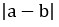 

6.2.1.12 знать формулу и строить график прямой пропорциональности

6.2.1.13 использовать записи

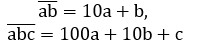 

для решения задач, связанных с числами


2.2 Уравнения и неравенства, их системы и совокупности
5.2.2.1решать уравнения на основе правил нахождения неизвестных компонентов арифметических действий 

5.2.2.2 использовать приемы проверки правильности решения уравнений
6.2.2.1знать и применять свойства верных числовых равенств

6.2.2.2знать определение линейного уравнения с одной переменной, равносильных уравнений 

6.2.2.3решать линейные уравнения с одной переменной

6.2.2.4решать уравнения вида 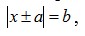  где a и b – рациональные числа

6.2.2.5знать и применять свойства верных числовых неравенств

6.2.2.6понимать и применять сложение, вычитание, умножение и деление неравенств

6.2.2.7использовать обозначения для записи числовых промежутков

6.2.2.8изображать числовые промежутки; знать правила записи промежутковрельефно – точечным шрифтом (по системе Брайля) 

6.2.2.9находить объединение и пересечение числовых промежутков; знать правила записи объединения и пересечения числовых промежутков рельефно – точечным шрифтом( по системеБрайля) 

6.2.2.10решать линейные неравенства видовkx>b, kx≥b, kx<b, kx≤b

6.2.2.11приводить неравенства с помощью алгебраических преобразований к неравенству вида kx>b, kx≥b, kx<b, kx≤b

6.2.2.12изображать решения неравенств на координатной прямой; знать правила записирешения неравенстврельефно – точечным шрифтом (по системе Брайля) 

6.2.2.13записывать решения неравенств в виде числового промежутка и записывать заданный числовой промежуток в виде неравенства; знать правила записи знака принадлежности рельефно – точечным шрифтом (по системе Брайля) 

6.2.2.14решать системы линейных неравенств с одной переменной

6.2.2.15изображать множество точек на координатной прямой, заданное неравенством вида |x|>a, |x|≥a, |x|<a, |x|≤a

6.2.2.16знать определение линейного уравнения с двумя переменными и его свойства

6.2.2.17иметь представление о системах линейных уравнений с двумя переменными

6.2.2.18понимать, что решением системы линейных уравнений с двумя переменными является упорядоченная пара чисел; знать правила записи упорядоченной пары чисел рельефно – точечным шрифтм (по системе Брайля) 

6.2.2.19решать системы уравнений способом подстановки и способом сложения


2.3 Последовательности и суммирование
5.2.3.1устанавливать закономерности в последовательности из натуральных чисел

5.2.3.2находить недостающие элементы в последовательностях из натуральных чисел

5.2.3.3придумывать закономерности и составлять последовательности из натуральных чисел

5.2.3.4устанавливать закономерности в числовых последовательностях, состоящих из дробей 

5.2.3.5придумывать закономерности и составлять последовательности, состоящие из дробей
Подразделы
Цели обучения
Цели обучения
Подразделы
5 класс
6 класс
3.1 Понятие о геометрических фигурах
5.3.1.1знать различные единицы длины и понимать, что такое единичный отрезок на координатном луче

5.3.1.2усвоить понятия окружности, круга и их элементов (центр, радиус и диаметр)

5.3.1.3строить окружность с помощью циркуля; выполнять построенияокружности с помощью брайлевского циркуля

5.3.1.4усвоить понятия угла и его градусной меры, обозначать и сравнивать углы;знать правила записи знака угла и градусную меру угла рельефно – точечным шрифтом (по системе Брайля)

5.3.1.5 различать виды углов (острый, прямой, тупой, развернутый, полный);владеть тактильно-осязательным способом обследования и восприятия контурных изображений геометрических фигур

5.3.1.6 усвоить понятие кругового сектора; распознавать при помощи рельефного рисунка

5.3.1.7усвоить понятие многоугольника

5.3.1.8иметь представление о прямоугольном параллелепипеде (кубе) и их развертках; распознавать при помощи макет и рельефного рисунка
6.3.1.1 усвоить понятие координатной плоскости

6.3.1.2 строить прямоугольную систему координат; усвоить готовую прямоугольную систему координат по системе Брайля 

6.3.1.3понимать, что упорядоченная пара чисел (х; у) задает точку в прямоугольной системе координат и каждой точке соответствует единственная упорядоченная пара чисел, называемые координатами точки

6.3.1.4строить точку в системе координат по ее координатам и находить координаты точки, заданной на координатной плоскости

6.3.1.5усвоить понятия осевой и центральной симметрии;владеть тактильно-осязательным способом обследования и восприятия контурных изображений геометрических фигур

6.3.1.6 иметь представление о фигурах, имеющих ось или центр симметрии; распознавать симметричные и центрально-симметричные фигуры; распознавать симметричные и центрально – симметричные фигуры при помощи рельефного рисунка

6.3.1.7иметь представление о шаре и сфере; распознавать при помощи рельефного рисунка
3.2 Взаимное расположение геометрических фигур
5.3.2.1 решать задачи с помощью разрезания и складывания фигур; владеть тактильно-осязательным способом обследования и восприятия контурных изображений геометрических фигур
6.3.2.1 знать определения пересекающихся, параллельных, перпендикулярных прямых

6.3.2.2 распознавать перпендикулярные, параллельные прямые и отрезки;распознавать при помощи рельефного рисунка

6.3.2.3 находить графическим способом координаты точек пересечения отрезков, лучей или прямых друг с другом, с координатными осями; читать рельефные графики элементарных функций на координатной плоскости

6.3.2.4 распознавать фигуру по ее изображению и изображать плоские и пространственные фигуры;распознавать при помощи модели (макет) геометрических фигур

6.3.2.5 строить точки и фигуры, симметричные относительно начала координат и координатных осей в прямоугольной системе координат; строить точки и фигуры в прямоугольной системе координат по системе Брайля
3.3 Метрические соотношения
5.3.3.1измерять углы с помощью транспортира; измерять углы с помощью Брайлевского транспортира

5.3.3.2строить углы с заданной градусной мерой с помощью транспортира; строить углы с заданной градусной мерой с помощью Брайлевского транспортира

5.3.3.3решать задачи на нахождение градусной меры угла, на сравнение углов
6.3.3.1находить расстояние между точками на координатной прямой 

6.3.3.2знать, что отношение длины окружности к ее диаметру есть число постоянное; знать правила записи числапо системе Брайля

6.3.3.3знать и применять формулу длины окружности;знать правила записи формулы по системе Брайля 

6.3.3.4знать и применять формулу площади круга; знать правила записи формулы площади кругарельефно – точечным шрифтом (по системе Брайля) и применять ее в решений задач
3.4 Векторы и преобразования
6.3.4.1 знать определение вектора и изображать его; знать правила записи знака вектора рельефно – точечным шрифтом (по системе Брайля)
Подразделы
Цели обучения
Цели обучения
Подразделы
5 класс
6 класс
4.1 Теория множеств и элементы логики
5.4.1.1усвоить понятия множества и его элементов, пустого множества; знать правила записи знака принадлежности элемента множеству и знак пустого множества рельефно – точечным шрифтом (по системе Брайля) 

5.4.1.2знать определения объединения и пересечения множеств; знать правила записизнаков объединения и пересечения множеств рельефно – точечным шрифтом (по системе Брайля) 

5.4.1.3 находить объединение и пересечение заданных множеств, записывать результаты, используя символы 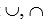 

5.4.1.4 усвоить понятие подмножества; знать правила записи знака подмножестврельефно – точечным шрифтом( по системе Брайля) 

5.4.1.5 определять характер отношений между множествами (пересекающиеся и непересекающиеся множества)


прпоо
4.2 Основыкомбинаторики
6.4.2.1решать комбинаторные задачи методом перебора
4.3 Статистика и анализ данных
5.4.3.1иметь представления о круговой, линейной и столбчатой диаграммах

5.4.3.2строить круговые, линейные и столбчатые диаграммы; применять специальные приспособления для рельефного черчения

5.4.3.3извлекать статистическую информацию, представленную в виде таблиц или диаграмм
6.4.3.1знать определения среднего арифметического нескольких чисел, размаха, медианы и моды ряда числовых данны

6.4.3.2вычислять статистические числовые характеристики 
Подразделы
Цели обучения
Цели обучения
Подразделы
5 класс
6 класс
5.1 Решение задач с помощью математического моделирования
5.5.1.1решать текстовыезадачи с помощью арифметических действий над натуральными числами 

5.5.1.2использовать наибольший общий делитель и наименьшее общее кратное при решении текстовых задач

5.5.1.3решать текстовыезадачи (например, задачи на совместную работу, и так далее)с помощью арифметических действий над обыкновенными дробями

5.5.1.4составлять и решать задачина нахождение части числа или величины и числа или величины по его части

5.5.1.5решать текстовыезадачи с помощью арифметических действий над дробями 

5.5.1.6 решать текстовые задачи на проценты

5.5.1.7решать задачи, используя диаграмму Эйлера-Венна

5.5.1.8составлять буквенные выражения и использовать их для решения задач

5.5.1.9использовать формулы для решениятекстовых задач
6.5.1.1распознавать и решать задачи, в которых величины связаныпрямой и обратной пропорциональностями

6.5.1.2 решать задачи на проценты с помощью пропорции

6.5.1.3применять масштаб при работе с картой, планом, чертежом; распознавать при помощи рельефного рисунка

6.5.1.4решать текстовыезадачи с рациональными числами

6.5.1.5решать задачи на нахождение средней скорости движения;

6.5.1.6решать текстовые задачи с помощью составления линейных уравнений

6.5.1.7решать текстовые задачи с помощью составления систем линейных уравнений
5.2 Математический язык и математическая модель
5.5.2.1читать и записывать обыкновенные дроби

5.5.2.2изображать натуральные числа на координатном луче

5.5.2.3изображать на координатном луче обыкновенные дроби, смешанные числа

5.5.2.4изображать на координатном луче десятичные дроби

5.5.2.5читать и записывать десятичные дроби; знать правила записи десятичных дробей по Брайлю

5.5.2.6записывать результат сравнения натуральных чисел с помощью знаков 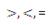 ; знать правила записи знаков <,>,= по системе Брайля

5.5.2.7исследовать ситуацию, требующую сравнения и упорядочивания натуральных чисел

5.5.2.8использовать символы 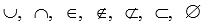  при работе с множествами;знать правила записи символов 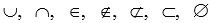  по системе Брайля

5.5.2.9строить плоские фигуры и развертки пространственных геометрических фигур (куба и прямоугольного параллепипеда); применять специальные приспособления для рельефного черчения


6.5.2.1читать и записывать отношения двух чисел

6.5.2.2читать и записывать пропорции

6.5.2.3использовать целые числа при описании величин

6.5.2.4составлять выражения с переменнымии формулы при решении текстовых задач

6.5.2.5 решать задачи на зависимость между величинами 

6.5.2.6 знать способы задания зависимостей между величинами 6.5.2.7 записывать формулу зависимости по ее описанию; знать правила записи формул зависимости по ее описанию 6.5.2.8 - составлять таблицу для зависимостей, заданных формулой или графиком 

6.5.2.9 строить графики зависимостей, заданных формулой и таблицей 

6.5.2.10находить и исследовать зависимости между величинами, используя графики реальных процессов

6.5.2.11интерпретировать графики реальных зависимостей между прямо пропорциональными величинами

6.5.2.12 записывать формулу прямой пропорциональности по описанию; знать правила записи формулы прямой пропорциональности по описанию рельефно – точечной системы обозначений Брайля

6.5.2.13строить график прямой пропорциональности; применять специальные приспособления для рельефного черченияПриложение
к Типовой учебной программе
по учебному предмету
"Математика"для 5-6 классов
уровня основного среднего
образования по обновленному содержанию
Раздел долгосрочного плана
Содержание раздела долгосрочного плана
Цели обучения
1 четверть
1 четверть
1 четверть
Натуральные числа и нуль
Натуральные числа и нуль
5.1.1.1 усвоить понятие множества натуральных чисел

5.1.1.2 усвоить понятия четных и нечетных чисел
Натуральные числа и нуль
Координатный луч. Сравнение натуральных чисел. Двойное неравенство
5.3.1.1 знать различные единицы длины и понимать, что такое единичный отрезок на координатном луче

5.5.2.2 изображать натуральные числа на координатном луче

5.1.2.1 сравнивать натуральные числа, в том числе с помощью координатного луча

5.5.2.6 записывать результат сравнения натуральных чисел с помощью знаков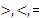  ; знать правила записи знаков <,>,= по системе Брайля

5.5.2.7 исследовать ситуацию, требующую сравнения и упорядочивания натуральных чисел


Натуральные числа и нуль
Свойства арифметических действий.

Арифметические действия над натуральными числами
5.1.2.2 устанавливать порядок действий и находить значения числовых выражений со скобками и без скобок, содержащих более четырех действий

5.1.2.3 использовать свойства сложения и умножения для нахождения значений числовых выражений
Натуральные числа и нуль
Числовые и буквенные выражения и их значения. Упрощение выражений
5.2.1.1 преобразовывать буквенные выражения, используя свойства сложения и умножения

5.2.1.2 находить значения буквенного выражения по заданным значениям букв
Натуральные числа и нуль
Уравнение. Корень уравнения. Решение уравнений
5.2.2.1 решать уравнения на основе правил нахождения неизвестных компонентов арифметических действий

5.2.2.2 использовать приемы проверки правильности решения уравнений
Натуральные числа и нуль
Формулы. Вычисление по формулам. Решение текстовых задач. Последовательностииз натуральных чисел
5.5.1.1 решать текстовые задачи с помощью арифметических действий над натуральными числами

5.5.1.8 составлять буквенные выражения и использовать их для решения задач

5.5.1.9 использовать формулы для решения текстовых задач

5.2.3.1 устанавливать закономерности в последовательности из натуральных чисел

5.2.3.2 находить недостающие элементы в последовательностях из натуральных чисел

5.2.3.3 придумывать закономерности и составлять последовательности из натуральных чисел
Делимость натуральных чисел 
Делители и кратные натуральных чисел
5.1.1.5 знать определения делителя и кратного натурального числа

5.1.2.8 находить делители натуральных чисел

5.1.2.9 находить кратные натуральных чисел
Делимость натуральных чисел 
Простые и составные числа
5.1.1.6 знать определения простого и составного чисел
Делимость натуральных чисел 
Основные свойства делимости
5.1.2.10 анализировать делимость произведения на данное натуральное число

5.1.2.11 анализировать делимость суммы и разности на данное натуральное число
Делимость натуральных чисел 
Признаки делимости на 2; 3; 5; 9; 10
5.1.2.5 применять признаки делимости натуральных чисел на 2, 5, 10

5.1.2.6 применять признаки делимости натуральных чисел на 3 и 9
Делимость натуральных чисел 
Степень
5.1.1.3 знать определение степени натурального числа; знать правила записи степени с натуральным показателем рельефно – точечным шрифтом (по системеБрайля) 

5.1.1.4 представлять натуральное число в виде десятичной записи

5.1.2.4 записывать произведение одинаковых чисел в виде степени
Делимость натуральных чисел 
Разложение натуральных чисел на простые множители
5.1.2.7 раскладывать составные числа на простые множители
Делимость натуральных чисел 
Наибольший общий делитель. Взаимно простые числа. Наименьшее общее кратное
5.1.1.7 знать определения понятий общий делитель, общее кратное, наибольший общий делитель и наименьшее общее кратное

5.1.2.12находить наибольший общий делитель и наименьшее общее кратное двух и более чисел

5.1.1.8 знать определение взаимно простых чисел

5.5.1.2 использовать наибольший общий делитель и наименьшее общее кратное при решении текстовых задач
Обыкновенные дроби
Обыкновенная дробь. Чтение и запись обыкновенных дробей
5.1.1.9 усвоить понятие обыкновенной дроби; знать правила записиобыкновенных дробей рельефно – точечным шрифтом (по системе Брайля)

5.5.2.1 читать и записывать обыкновенные дроби
Обыкновенные дроби
Основное свойство обыкновенной дроби
5.1.2.14 применять основное свойство дроби при сокращении обыкновенных дробей

5.1.2.15 приводить обыкновенные дроби к новому знаменателю
Обыкновенные дроби
Правильные и неправильные обыкновенные дроби
5.1.1.10 распознавать правильные и неправильные дроби
Обыкновенные дроби
Смешанные числа
5.1.1.11 знать определение смешанного числа; знать правила записи смешанного числа рельефно – точечным шрифтом( по системеБрайля) 

5.1.2.13 преобразовывать неправильную дробь в смешанное число и смешанное число в неправильную дробь; знать правила записидесятичных дробейрельефно – точечным шрифтом (по системе Брайля) 
Обыкновенные дроби
Изображение обыкновенных дробей и смешанных чисел на координатном луче
5.5.2.3 изображать на координатном луче обыкновенные дроби, смешанные числа
2 четверть
2 четверть
2 четверть
Действия над обыкновенными дробями
Приведение обыкновенных дробей к общему знаменателю. Сравнение обыкновенных дробей и смешанных чисел
5.1.2.16 приводить обыкновенные дроби к общему знаменателю;сравнивать обыкновенные дроби, смешанные числа; знать правила записи оюыкновенных дробей и смешанного числа
Действия над обыкновенными дробями
Сложение и вычитание обыкновенных дробей
5.1.2.17 выполнять сложение и вычитание дробей с одинаковыми знаменателями

5.1.2.18 выполнять сложение и вычитание дробей с разными знаменателями
Действия над обыкновенными дробями
Сложение смешанных чисел. Вычитание смешанных чисел
5.1.2.19 выполнять вычитание дроби из натурального числа

5.1.2.20 выполнять сложение и вычитание смешанных чисел
Действия над обыкновенными дробями
Умножение обыкновенных дробей и смешанных чисел. Взаимно обратные числа
5.1.2.21 выполнять умножение обыкновенных дробей, смешанных чисел

5.1.1.12 знать определение взаимно обратных чисел

5.1.2.22 находить число, обратное заданному числу
Действия над обыкновенными дробями
Деление обыкновенных дробей и смешанных чисел
5.1.2.23 выполнять деление обыкновенных дробей и смешанных чисел
3 четверть
3 четверть
3 четверть
Текстовые задачи
Задачи на нахождение дроби от числа и числа по его дроби
5.1.2.24 находить часть числа и число по его части

5.5.1.4 составлять и решать задачи на нахождение части числа или величины и числа или величины по его части
Текстовые задачи
Задачи на совместную работу
5.5.1.3 решать текстовые задачи (например, задачи на совместную работу, и так далее) с помощью арифметических действий над обыкновенными дробями
Десятичные дроби и действия над ними
Десятичная дробь. Чтение и запись десятичных дробей. Перевод десятичной дроби в обыкновенную дробь
5.1.1.13 усвоить понятие десятичной дроби; знать правила записидесятичных дробей рельефно – точечным шрифтом (по системе Брайля) 

5.1.1.14 понимать равенство чисел, записанных в виде десятичной дроби, например: 1,3 и 1,30

5.5.2.5 читать и записывать десятичные дроби; знать правила записи десятичных дробей по системе Брайля

5.1.2.25 переходить от одной формы записи дробей к другой
Десятичные дроби и действия над ними
Изображение десятичных дробей на координатном луче. Сравнение десятичных дробей
5.5.2.4 изображать на координатном луче десятичные дроби

5.1.2.26 сравнивать десятичные дроби
Десятичные дроби и действия над ними
Сложение и вычитание десятичных дробей
5.1.2.27 выполнять сложение и вычитание десятичных дробей
Десятичные дроби и действия над ними
Умножение десятичной дроби на натуральное число. Умножение десятичных дробей
5.1.2.28 выполнять умножение десятичной дроби на натуральное число и на десятичную дробь
Десятичные дроби и действия над ними
Деление десятичной дроби на натуральное число. Деление десятичных дробей
5.1.2.30 выполнять деление десятичной дроби на натуральное число и на десятичную дробь
Десятичные дроби и действия над ними
Умножение и деление десятичных дробей на 10; 100; 1000;... и на 0,1; 0,01; 0,001
5.1.2.29 применять правила умножения десятичной дроби на 10, 100, 1000 и 0,1; 0,01; 0,001

5.1.2.31 применять правила деления десятичной дроби на 10, 100, 1000 и 0,1; 0,01; 0,001
Десятичные дроби и действия над ними
Округление десятичных дробей
5.1.1.15 усвоить понятие приближенного значения числа; знать правила записи знака приближенно равнорельефно – точечным шрифтом (по системе Брайля) 

5.1.2.32 округлять десятичные дроби до заданного разряда
Десятичные дроби и действия над ними
Решение текстовых задач. Последовательности, состоящие из дробей
5.5.1.5 решать текстовые задачи с помощью арифметических действий над дробями

5.2.3.4 устанавливать закономерности в числовых последовательностях, состоящих из дробей

5.2.3.5 придумывать закономерности и составлять последовательности, состоящие из дробей
Множества
Множество. Элементы множества. Изображение множеств
5.4.1.1 усвоить понятия множества и его элементов, пустого множества; знать правила записи знака принадлежности элемента множеству и пустого множества рельефно – точечным шрифтом (по системеБрайля) 

5.5.2.8 использовать символы 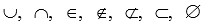 при работе с множествами; знать правила записи символов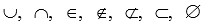  по системе Брайля


Множества
Отношения между множествами. Подмножество
5.4.1.4 усвоить понятие подмножества; знать правила записи знака подмножеств рельефно – точечным шрифтом( по системе Брайля) 

5.4.1.5 определять характер отношений между множествами (пересекающиеся и непересекающиеся множества)
Множества
Объединение и пересечение множеств
5.4.1.2 знать определения объединения и пересечения множеств; знать правила записи знаков объединения и пересечения множестврельефно – точечным шрифтом ( по системе Брайля) 

5.4.1.3 находить объединение и пересечение заданных множеств, записывать результаты, используя символы 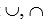 
Множества
Решение текстовых задач
5.5.1.7 решать задачи, используя диаграмму Эйлера-Венна
4 четверть
4 четверть
4 четверть
Проценты
Процент
5.1.1.16 усвоить понятие процент; знать правила записи знака процента по рельефно – точечным шрифтом по системеБрайля

5.1.2.33 переводить дроби в проценты и проценты в дроби
Проценты
Нахождение процента от числа и числа по его проценту
5.1.2.34 находить процент данного числа

5.1.2.35 находить процентное отношение одного числа к другому и наоборот

5.1.2.36 находить число по данному проценту
Проценты
Решение текстовых задач
5.5.1.6 решать текстовые задачи на проценты
Углы. Многоугольники
Угол. 
5.3.1.4 усвоить понятия угла и его градусной меры, обозначать и сравнивать углы; знать правила записизнака угла и градусную меру угла рельефно – точечным шрифтом (по системе Брайля) 

5.3.1.5 различать виды углов (острый, прямой, тупой, развернутый, полный); владеть тактильно-осязательным способом обследования и восприятия контурных изображений геометрических фигур

5.3.3.1 измерять углы с помощью транспортира; измерять углы с помощью Брайлевского транспортира

5.3.3.2 строить углы с заданной градусной мерой с помощью транспортира; строить углы с заданной градусной мерой с помощью Брайлевского транспортира

5.3.3.3 решать задачи на нахождение градусной меры угла, на сравнение углов
Углы. Многоугольники
Многоугольник
5.3.1.7 усвоить понятие многоугольника
Диаграммы
Окружность. Круг. Круговой сектор
5.3.1.2 усвоить понятия окружности, круга и их элементов (центр, радиус и диаметр)

5.3.1.3 строить окружность с помощью циркуля; выполнять построения окружности с помощью брайлевского циркуля

5.3.1.6 усвоить понятие кругового сектора; распознавать при помощи рельефного рисунка 
Диаграммы
Диаграмма
5.4.3.1 иметь представления о круговой, линейной и столбчатой диаграммах

5.4.3.2 строить круговые, линейные и столбчатые диаграммы; применять специальные приспособления для рельефного черчения
Диаграммы
Способы представления статистических данных
5.4.3.3 извлекать статистическую информацию, представленную в виде таблиц или диаграмм
Развертки пространственных фигур
Прямоугольный параллелепипед (куб) и его развертка
5.3.1.8 иметь представление о прямоугольном параллелепипеде (кубе) и их развертках; распознавать при помощи макет и рельефного рисунка

5.5.2.9 строить плоские фигуры и развертки пространственных геометрических фигур (куба и прямоугольного параллепипеда); применять специальные приспособления для рельефного черчения
Развертки пространственных фигур
Задачи на разрезание фигур. Задачи на складывание фигур
5.3.2.1решать задачи с помощью разрезания и складывания фигур; владеть тактильно-осязательным способом обследования и восприятия контурных изображений геометрических фигур
Повторение курса математики 5 класса
Повторение курса математики 5 класса
Повторение курса математики 5 класса
Раздел долгосрочного плана
Содержание раздела долгосрочного плана
Цели обучения
1 четверть
1 четверть
1 четверть
Повторение курса математики 5 класса
Повторение курса математики 5 класса
Повторение курса математики 5 класса
Отношения и пропорции 
Отношение двух чисел. Процентное отношение двух чисел
6.1.2.1 усвоить понятие отношения чисел

6.1.2.2 находить отношение, обратное данному отношению

6.1.1.1 понимать, что показывает отношение двух чисел

6.5.2.1 читать и записывать отношения двух чисел
Отношения и пропорции 
Пропорция. Основное свойство пропорции
6.1.2.3 знать определение пропорции

6.1.2.4 распознавать и составлять пропорции

6.5.2.2 читать и записывать пропорции

6.1.2.5 знать и применять основное свойство пропорции
Отношения и пропорции 
Прямая пропорциональная зависимость. Обратная пропорциональная зависимость
6.1.1.2 понимать, какие величины являются прямо пропорциональными,приводить примеры, решать задачи

6.1.1.3 понимать, какие величины являются обратно пропорциональными, приводить примеры, решать задачи

6.5.1.1 распознавать и решать задачи, в которых величины связаны прямой и обратной пропорциональностями
Отношения и пропорции 
Решение текстовых задач с помощью пропорции
6.5.1.2 решать задачи на проценты с помощью пропорции

6.1.2.6 делить величины в заданном отношении

6.1.2.7 делить величины на части, обратно пропорциональные данным числам
Отношения и пропорции 
Масштаб
6.1.1.5 усвоить понятие масштаба

6.5.1.3 применять масштаб при работе с картой, планом, чертежом; распознавать при помощи рельефного рисунка
Отношения и пропорции 
Длина окружности. Площадь круга. Шар. Сфера
6.3.3.2 знать, что отношение длины окружности к ее диаметру есть число постоянное; знать правила записичисла 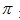 по системе Брайля;

6.3.3.3 знать и применять формулу длины окружности; знать правила записиформулы по системе Брайля 

6.3.3.4 знать и применять формулу площади круга; знать правила записиформулы площади круга рельефно – точечным шрифтом (по системе Брайля) и применять

6.3.1.7 иметь представление о шаре и сфере; распознавать при помощи рельефного рисунка 


Рациональные числа и действия над ними
Положительные числа. 

Отрицательные числа. Координатная прямая. Противоположные числа
6.1.1.4 знать определение координатной прямой и строить координатную прямую; строить координатную прямую рельефно – точечным шрифтом (по системе Брайля)((2,5) на всю строку, в конце стрелку(1,3,5) 

6.1.1.7 усвоить понятие противоположных чисел, отмечать их на координатной прямой
Рациональные числа и действия над ними
Целые числа. Рациональные числа
6.1.1.6 усвоить понятие целого числа

6.5.2.3 использовать целые числа при описании величин

6.1.1.8 усвоить понятие рационального числа

6.1.2.9 изображать рациональные числа на координатной прямой

6.1.2.11 изображать подмножества рациональных чисел с помощью кругов Эйлера-Венна; выполнять геометрические построения с помощью брайлевского циркуля 
Рациональные числа и действия над ними
Модуль числа
6.1.1.9 знать определение модуля числа и находить его значение; знать правила записи знака модуля рельефно – точечным шрифтом (по системе Брайля)

6.2.1.11 понимать геометрический смысл выражения 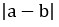 

6.3.3.1 находить расстояние между точками на координатной прямой


Рациональные числа и действия над ними
Сравнение рациональных чисел
6.1.2.8 сравнивать целые числа

6.1.2.12 сравнивать рациональные числа
Рациональные числа и действия над ними
Сложение рациональных чисел с помощью координатной прямой
6.1.2.10 выполнять сложение и вычитание целых чисел с помощью координатной прямой
Рациональные числа и действия над ними
Сложение отрицательных рациональных чисел. Сложение рациональных чисел с разными знаками
6.1.2.13 выполнять сложение с одинаковыми знаками и с разными знаками рациональных чисел
Рациональные числа и действия над ними
Вычитание рациональных чисел. Расстояние между точками на координатной прямой
6.1.2.14 выполнять вычитание рациональных чисел

6.1.2.24 находить расстояние между точками на координатной прямой
2 четверть
2 четверть
2 четверть
Действия над рациональными числами
Умножение рациональных чисел
6.1.2.15 выполнять умножение рациональных чисел
Действия над рациональными числами
Переместительное и сочетательное свойства умножения рациональных чисел
6.1.2.17применять свойства сложения и умножения рациональных чисел
Действия над рациональными числами
Деление рациональных чисел
6.1.2.16 выполнять деление рациональных чисел
Действия над рациональными числами
Представление рационального числа в виде бесконечной десятичной периодической дроби. Перевод бесконечной периодической десятичной дроби в обыкновенную дробь.
6.1.2.18 распознавать, какие обыкновенные дроби представимы как конечные десятичные дроби

6.1.2.19 представлять рациональное число в виде бесконечной периодической десятичной дроби

6.1.2.20 находить период бесконечной периодической десятичной дроби

6.1.2.21 переводить бесконечную периодическую десятичную дробь в обыкновенную дробь
Действия над рациональными числами
Арифметические действия над рациональными числами
6.1.2.22 находить значения числовых выражений, содержащих рациональные числа
Действия над рациональными числами
Решение текстовых задач
6.5.1.4 решать текстовые задачи с рациональными числами
Алгебраические выражения
Переменная. Выражение с переменной
6.2.1.1 усвоить понятие алгебраического выражения;

6.2.1.2 вычислять значения алгебраических выражений при рациональных значениях заданных переменных

6.2.1.3 находить допустимые значения переменной в алгебраическом выражении; знать правила записи знака неравно нулю рельефно – точечным шрифтом (по системе Брайля)

6.2.1.4 понимать, при каких значениях переменной алгебраическое выражение имеет смысл в контексте практических задач
Алгебраические выражения
Раскрытие скобок. Коэффициент. Подобные слагаемые. Приведение подобных слагаемых.
6.2.1.5 знать правила раскрытия скобок

6.2.1.6 знать определения понятий коэффициента, подобных слагаемых

6.2.1.7 приводить подобные слагаемые в алгебраических выражениях
Алгебраические выражения
Тождественные преобразования выражений. Тождество
6.2.1.8 знать определения тождества и тождественных преобразований
Алгебраические выражения
Преобразования алгебраических выражений
6.2.1.9 выполнять тождественные преобразования алгебраических выражений
Алгебраические выражения
Решение текстовых задач
6.5.2.4 составлять выражения с переменными и формулы при решении текстовых задач

6.2.1.10 выражать из равенств одни переменные через другие
3 четверть
3 четверть
3 четверть
Линейное уравнение с одной переменной
Числовые равенства и их свойства
6.2.2.1 знать и применять свойства верных числовых равенств
Линейное уравнение с одной переменной
Равносильные уравнения. Линейное уравнение с одной переменной. Решение линейных уравнений с одной переменной
6.2.2.2 знать определение линейного уравнения с одной переменной, равносильных уравнений 

6.2.2.3 решать линейные уравнения с одной переменной
Линейное уравнение с одной переменной
Линейное уравнения с одной переменной, содержащее переменную под знаком модуля
6.2.2.4 решать уравнения вида 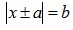  , где a и b – рациональные числа


Линейное уравнение с одной переменной
Решение текстовых задач с помощью уравнений
6.5.1.6 решать текстовые задачи с помощью составления линейных уравнений
Линейные неравенства с одной переменной
Числовые неравенства и их свойства
6.2.2.5 знать и применять свойства верных числовых неравенств

6.2.2.6понимать и применять сложение, вычитание, умножение и деление неравенств
Линейные неравенства с одной переменной
Числовые промежутки. Объединение и пересечение числовых промежутков
6.2.2.7 использовать обозначения для записи числовых промежутков

6.2.2.8 изображать числовые промежутки; знать правила записи промежутковрельефно – точечным шрифтом (по системе Брайля)

6.2.2.9 находить объединение и пересечение числовых промежутков; знать правила записиобъединения и пересечения числовых промежутковрельефно – точечным шрифтом(по системеБрайля)
Линейные неравенства с одной переменной
Линейное неравенство с одной переменной. Решение линейных неравенств с одной переменной
6.2.2.10 решать линейные неравенства видов kx>b, kx≥b, kx<b, kx≤b

6.2.2.11 приводить неравенства с помощью алгебраических преобразований к неравенству вида kx>b, kx≥b, kx<b, kx≤b

6.2.2.12изображать решения неравенств на координатной прямой; знать правила записирешения неравенств рельефно – точечным шрифтом (по системе Брайля)

6.2.2.13 записывать решения неравенств в виде числового промежутка и записывать заданный числовой промежуток в виде неравенства; знать правила записизнака принадлежности и числовые промежууткирельефно – точечным шрифтом (по системе Брайля)
Линейные неравенства с одной переменной
Системы линейных неравенств с одной переменной. Решение системы линейных неравенств с одной переменной
6.2.2.14 решать системы линейных неравенств с одной переменной
Линейные неравенства с одной переменной
Линейное неравенство с одной переменной, содержащее переменную под знаком модуля. Решение линейных неравенств с одной переменной, содержащих переменную под знаком модуля
6.2.2.15изображать множество точек на координатной прямой, заданное неравенством вида  |x|>a, |x|≥a, |x|<a, |x|≤;
Координатная плоскость 
Перпендикулярные прямые и отрезки. Параллельные прямые и отрезки
6.3.2.1 знать определения пересекающихся, параллельных, перпендикулярных прямых

6.3.2.2 распознавать перпендикулярные, параллельные прямые и отрезки; распознавать при помощи рельефного рисунка
Координатная плоскость 
Координатная плоскость. Прямоугольная система координат
6.3.1.1 усвоить понятие координатной плоскости

6.3.1.2строить прямоугольную систему координат; усвоить готовую прямоугольную систему координат по системе Брайля

6.3.1.3 понимать, что упорядоченная пара чисел (х; у) задает точку в прямоугольной системе координат и каждой точке соответствует единственная упорядоченная пара чисел, называемые координатами точки

6.3.1.4 строить точку в системе координат по ее координатам и находить координаты точки, заданной на координатной плоскости

6.3.2.3 находить графическим способом координаты точек пересечения отрезков, лучей или прямых друг с другом, с координатными осями; читать рельефные графики элементарных функций на координатной плоскости
Координатная плоскость 
Центральная симметрия. Осевая симметрия
6.3.1.5 усвоить понятия осевой и центральной симметрии; владеть тактильно-осязательным способом обследования и восприятия контурных изображений геометрических фигур

6.3.1.6 иметь представление о фигурах, имеющих ось или центр симметрии; распознавать симметричные и центрально-симметричные фигуры; распознавать симметричные и центрально – симметричные фигуры при помощи рельефного рисунка 

6.3.2.5 строить точки и фигуры, симметричные относительно начала координат и координатных осей в прямоугольной системе координат; уметь строить точки и фигуры по системе Брайля
Фигуры в пространстве
Расположение фигур в пространстве. Изображение пространственных фигур, "невидимые" линии. Понятие вектора.
6.3.2.4 распознавать фигуру по ее изображению и изображать плоские и пространственные фигуры; распознавать при помощи модели (макет) геометрических фигур 

6.3.4.1 знать определение вектора и изображать его
4 четверть
4 четверть
4 четверть
Статистика. Комбинаторика
Статистические данные и их характеристики: среднее арифметическое, мода, медиана, размах
6.4.3.1 знать определения среднего арифметического нескольких чисел, размаха, медианы и моды ряда числовых данных

6.4.3.2 вычислять статистические числовые характеристики
Статистика. Комбинаторика
Решение задач на нахождение средней скорости движения. Решение комбинаторных задач методом перебора.
6.5.1.5 решать задачи на нахождение средней скорости движения

6.4.2.1 решать комбинаторные задачи методом перебора
Зависимости между величинами
Способы задания зависимостей между величинами:

аналитический (с помощью формулы), табличный, графический
6.5.2.5 решать задачи на зависимость между величинами

6.5.2.6 знать способы задания зависимостей между величинами

6.5.2.7 записывать формулу зависимости по ее описанию; знать правила записи формул зависимости по ее описанию

6.5.2.8 составлять таблицу для зависимостей, заданных формулой или графиком

6.5.2.9 строить графики зависимостей, заданных формулой и таблицей
Зависимости между величинами
Исследование зависимостей между величинами, используя графики реальных процессов
6.5.2.10 находить и исследовать зависимости между величинами, используя графики реальных процессов
Зависимости между величинами
Прямая пропорциональность и ее график
6.1.2.23 распознавать прямо пропорциональные зависимости и приводить примеры

6.2.1.12 знать формулу и строить график прямой пропорциональности

6.5.2.11 интерпретировать графики реальных зависимостей между прямо пропорциональными величинами

6.5.2.12 записывать формулу прямой пропорциональности по описанию; знать правила записи формулы прямой пропорциональности по описанию рельефно – точечной системы обозначений Брайля

6.5.2.13 строить график прямой пропорциональности; применять специальные приспособления для рельефного черчения
Линейные уравнения с двумя переменными и их системы
Линейное уравнение с двумя переменными
6.2.2.16 знать определение линейного уравнения с двумя переменными и его свойства
Линейные уравнения с двумя переменными и их системы
Системы линейных уравнений с двумя переменными
6.2.2.17 иметь представление о системах линейных уравнений с двумя переменными

6.2.2.18 понимать, что решением системы линейных уравнений с двумя переменными является упорядоченная пара чисел; знать правила записиупорядоченной пары чиселрельефно – точечным шрифтм (по системе Брайля)
Линейные уравнения с двумя переменными и их системы
Решение системы линейных уравнений с двумя переменными способом сложения и способомподстановки
6.2.2.19 решать системы уравнений способом подстановки и способом сложения
Линейные уравнения с двумя переменными и их системы
Решение задач с помощью составления систем уравнений.
6.2.1.13 использовать записи

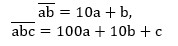 

для решения задач, связанных с числами

6.5.1.7решать текстовые задачи с помощью составления систем линейных уравнений


Повторение курса математики 5-6 классов
Повторение курса математики 5-6 классов
Повторение курса математики 5-6 классовПриложение 35
к приказу Министра образования
и науки Республики Казахстан
от 20 сентября 2018 года № 469Приложение 475
к приказу Министра образования
и науки Республики Казахстан
от 3 апреля 2013 года №115
Подразделы
Целиобучения
Целиобучения
Целиобучения
Целиобучения
Подразделы
7 класс
8 класс
9 класс
10 класс
1.1 Понятие о числах и величинах
7.1.1.1 

записывать числа в стандартном виде
8.1.1.1 усвоить понятия иррационального и действительного чисел

8.1.1.2 знать определения и различать понятия квадратного корня и арифметического квадратного корня; знать правила записизнака корня рельефно – точечным шрифтом Брайля
10.1.1.1усвоить понятие радианной меры угла

10.1.1.2 отмечать числа 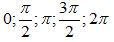 

на единичной окружности


1.2 Операции над числами
7.1.2.1знать определение степени с натуральным показателем и ее свойства

7.1.2.2определять, какой цифрой оканчивается значение степени числа 

7.1.2.3знать определение степени с нулевым и целым отрицательным показателем и ее свойства

7.1.2.4находить числовое значение степени с целым показателем представлять заданные числа в виде степени

7.1.2.5 применять свойства степеней для упрощения алгебраических выражений

7.1.2.6находить допустимые значения переменных в основании степени с нулевым показателем 

7.1.2.7выполнять арифметические действия над числами, записанными в стандартном виде

7.1.2.8находить значащую часть и порядок числа, записанного в стандартном виде 

7.1.2.9сравнивать числа, записанные в стандартном виде 

7.1.2.10переводить величины из одних 

единиц измерения в другие и записывать результаты в стандартном виде

7.1.2.11находить приближенные значения величин и записывать их в стандартном виде7.1.2.12вычислять абсолютную и относительную погрешности приближенных значений величин

7.1.2.13выполнять приближенные вычисления с использованием калькулятора; выполнять приближенные вычисления с использованием звуковых калькуляторов

7.1.2.14использовать формулы сокращенного умножения для рационального счета 

7.1.2.15применять свойства степени с натуральным показателем
8.1.2.1 применять свойства арифметического квадратного корня

8.1.2.2оценивать значение квадратного корня

8.1.2.3выносить множитель из-под знака корня и вносить множитель под знак корня

8.1.2.4освобождать от иррациональности знаменатель дроби

8.1.2.5выполнять преобразования выражений, содержащих квадратные корни

8.1.2.6сравнивать действительные числа
10.1.2.1переводить градусы в радианы и радианы в градусы
Подразделы
Цели обучения
Цели обучения
Цели обучения
Цели обучения
Подразделы
7 класс
8 класс
9 класс
10 класс
2.1 Алгебраические выражения и преобразования
7.2.1.1применять свойства степени с целым показателем при нахождении значений числовых выражений

7.2.1.2знать определение одночлена, находить его коэффициент и степень

7.2.1.3записывать одночлен в стандартном виде

7.2.1.4выполнять умножение одночленов и представлять одночлен в виде произведения множителей

7.2.1.5знать определение многочлена и находить его степень

7.2.1.6приводить многочлен к стандартному виду

7.2.1.7выполнять сложение и вычитание многочленов

7.2.1.8выполнять умножение многочлена на одночлен

7.2.1.9выполнять умножение многочлена на многочлен

7.2.1.10знать и применять формулы сокращенного умножения 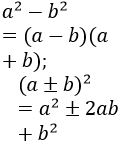 

7.2.1.11знать и применять формулы сокращенного умножения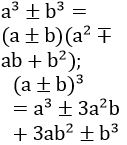 

7.2.1.12раскладывать алгебраические выражения на множители вынесением общего множителя за скобки и способом группировки

7.2.1.13выполнять тождественные преобразования алгебраических выражений с помощью действий над многочленами, разложения многочлена на множители 

7.2.1.14раскладывать алгебраические выражения на множители с помощью формул сокращенного умножения

7.2.1.15выполнять тождественные преобразования алгебраических выражений с помощью формул сокращенного умножения


8.2.1.1 распознавать алгебраические дроби

8.2.1.2 находить область допустимых значений переменных в алгебраической дроби

8.2.1.3 применять основное свойство алгебраической дроби

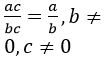 

8.2.1.4 выполнять сложение и вычитание алгебраических дробей

8.2.1.5 выполнять умножение и деление, возведение в степень алгебраических дробей

8.2.1.6 выполнять преобразования алгебраических выражений

8.2.1.7 усвоить понятие корняквадратного трехчлена

8.2.1.8 выделять полный квадрат двучлена из трехчлена

8.2.1.9 раскладывать квадратный трехчлен на множители


2.2 Уравнения и неравенства, их системы и совокупности
8.2.2.1 знать определение квадратного уравнения

8.2.2.2 различать виды квадратных уравнений

8.2.2.3 решать квадратные уравнения

8.2.2.4 применять теорему Виета

8.2.2.5 решать уравнения вида |ax2+bx|+c=0;ax 2+b|x|+c=0

8.2.2.6решать дробно-рациональные уравнения

8.2.2.7 решать уравнения, приводимые к квадратным уравнениям
9.2.2.1 различать линейные и нелинейные уравнения с двумя переменными 9.2.2.2 решать системы нелинейных уравнений с двумя переменными; знать правила записизнака системы по рельефно – точечным шрифтам Брайля

9.2.2.3 решать квадратные неравенства

9.2.2.4 решать рациональные неравенства

9.2.2.5 решать системы из двух неравенств, одно из которых линейное, а второе – квадратное

9.2.2.6 решать системы и совокупности двух квадратных неравенств;знать правила записизнака совокупонсти рельефно – точечным шрифтом( по системе Брайля) 

9.2.2.7 решать неравенства с двумя переменными

9.2.2.8 решать системы нелинейных неравенств с двумя переменными
2.3 Последовательности и суммирование
7.2.3.1 определять закономерности и находить недостающие члены последовательности, содержащей степени
10.2.3.1 иметь представление о числовой последовательности

10.2.3.2 находить n-й член последовательности, например:

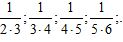 

10.2.3.3 знать и применять метод математической индукции

10.2.3.4 распознавать арифметическую и геометрическую прогрессии среди числовых последовательностей

10.2.3.5 знать и применять формулы n-го члена, суммы n первых членов и характеристическое свойство арифметической прогрессии

10.2.3.6 знать и применять формулы n-го члена, суммы n первых членов и характеристическое свойство геометрической прогрессии

10.2.3.7 решать задачи, связанные с арифметической и/или геометрической прогрессиями

10.2.3.8 применять формулу суммы бесконечно убывающей геометрической прогрессии для перевода десятичной периодической дроби в обыкновенную дробь

10.2.3.9 применять формулу суммы бесконечно убывающей геометрической прогрессии к решению задач


2.4 Тригонометрия
10.2.4.1 знать определения тригонометрических функций

10.2.4.2 знать взаимосвязь координат точек единичной окружности с тригонометрическими функциями 10.2.4.3 выводить и применять тригонометрические формулы суммы и разности углов, формулы двойного и половинного угла

10.2.4.4 выводить и применять формулы приведения 10.2.4.5 находить с помощью единичной окружности область определения и множество значений тригонометрических функций

10.2.4.6 объяснять с помощью единичной окружности четность (нечетность), периодичность, монотонность и промежутки знакопостоянства тригонометрических функций

10.2.4.7 выводить и применять формулы преобразования суммы и разности тригонометрических функций в произведение и произведение в сумму или разность

10.2.4.8 выполнять тождественные преобразования тригонометрических выражений
Подразделы
Цели обучения
Цели обучения
Цели обучения
Цели обучения
Подразделы
7класс
8 класс
9 класс
10 класс
3.1 Основы комбинаторики
9.3.1.1знать правила комбинаторики (правила суммы и произведения)

9.3.1.2 знать определение факториала числа; знать правила записи знака факториаларельефно – точечным шрифтом (по системеБрайля) 

9.3.1.3знать определения перестановки, размещения, сочетания без повторений; знать правила записизнаков перестановки, размещения, сочетания рельефно – точечным шрифтом (по системе Брайля) 

9.3.1.4 знать формулы комбинаторики для вычисления чисел перестановок, размещений, сочетания без повторений

9.3.1.5решать задачи, применяя формулы комбинаторики для вычисления числа перестановок, размещений, сочетания без повторений 

9.3.1.6 знать и применять формулу бинома Ньютона и его свойства
3.2 Основы теории вероятностей
10.3.2.1 усвоить понятия: событие, случайное событие, достоверное событие, невозможное событие, благоприятствующие исходы, равновозможные и противоположные события

10.3.2.2различать элементарное событие от неэлементарного

10.3.2.3 знать классическое определение вероятности и применять его для решения задач

10.3.2.4знать статистическое определение вероятности

10.3.2.5применять геометрическую вероятность при решении задач
3.3 Статистика и анализ данных
7.3.3.1усвоить понятия генеральной совокупности, случайной выборки, вариационного ряда, варианты 

7.3.3.2вычислять абсолютную и относительную частоты варианты

7.3.3.3собирать статистические данные и представлять их в табличном виде

7.3.3.4представлять выборку в виде частотной таблицы

7.3.3.5проверять данные таблицы на непротиворечивость

7.3.3.6 представлять результаты выборки в виде полигона частот

7.3.3.7анализировать статистическую информацию, представленную в виде таблицы или полигона частот
8.3.3.1 представлять результаты выборки в виде интервальной таблицы частот

8.3.3.2 представлять данные интервальной таблицы частот в виде гистограммы частот

8.3.3.3 знать определение накопленной частоты

8.3.3.4 анализировать информацию по статистической таблице, полигону частот, гистограмме

8.3.3.5 знать определения и формулы для вычисления дисперсии и стандартного отклонения
Подразделы
Цели обучения
Цели обучения
Цели обучения
Цели обучения
Подразделы
7 класс
8 класс
9 класс
10 класс
4.1 Начала математического анализа
7.4.1.1усвоить понятия функции и графика функции; читать рельефные графики элементарных функций на координатной плоскости

7.4.1.2знать способы задания функции

7.4.1.3находить область определения и множество значений функции

7.4.1.4знать определение функции 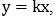  , строить ее график и устанавливать его расположение в зависимости от k;читать рельефные графики элементарных функций на координатной плоскости

7.4.1.5знать определение линейной функции 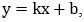  , строить ее график и устанавливать его расположение в зависимости от значений k и b;читать рельефные графики элементарных функций на координатной плоскости

7.4.1.6находить точки пересечения графика линейной функции с осями координат (без построения графика);читать рельефные графики элементарных функций на координатной плоскости

7.4.1.7 определять знаки kи b линейной функции 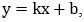  заданной графиком;читать рельефные графики линейных функций на координатной плоскости

7.4.1.8обосновывать взаимное расположение графиков линейных функций в зависимости от значений их коэффициентов

7.4.1.9задавать формулой линейную функцию, график которой параллелен графику данной функции или пересекает его

7.4.1.10строить график функции у=ах2 (а≠0) и знать ее свойства; применять специальные приспособления для рельефного черчения

7.4.1.11строить график функции у=ах3 (а≠0) и знать ее свойства; применять специальные приспособления для рельефного черчения

7.4.1.12строить график функции 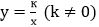  и знать ее свойства; применять специальные приспособления для рельефного черчения


8.4.1.1 знать свойства функции

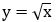  и строить ее график; читать рельефные графики элементарных функций на координатной плоскости

8.4.1.2знать свойства и строить графики квадратичныхых функций вида 

y=a(x-m)2, y=ax2+n, y=a(x-m)2+n, a≠0; читать рельефные графики элементарных функций на координатной плоскости

8.4.1.3 знать свойства и строить график квадратичной функции вида 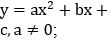  читать рельефные графики элементарных функций на координатной плоскости

8.4.1.4находить значения функции по заданным значениям аргумента и находить значение аргумента по заданным значениям функции


4.2 Решение задач с помощью математического моделирования
7.4.2.1решать задачи, в которых величины выражены очень большими или очень малыми числами

7.4.2.2решать текстовые задачи, с помощью составления уравнений и неравенств

7.4.2.3оценивать, как изменяются площадь квадрата и объем куба при изменении их линейных размеров

7.4.2.4решать системы линейных уравнений графическим способом;читать рельефные графики элементарных функций на координатной плоскости
8.4.2.1решать текстовые задачи с помощью квадратных уравнений; 

8.4.2.2решать текстовые задачи с помощью дробно-рациональных уравнений 

8.4.2.3использовать квадратичную функцию для решения прикладных задач
9.4.2.1решать текстовые задачи с помощью систем уравнений
10.4.2.1 решать текстовые задачи, связанные с геометрической и арифметической прогрессиями
4.3 Математический язык и математическая модель
7.4.3.1составлять математическую модель по условию задачи
8.4.3.1составлять математическую модель по условию задачи
9.4.3.1составлять математическую модель по условию задачиПриложение 
к Типовой учебной программе
по учебному предмету
"Алгебра" для 7-10 классов
уровня основного 
среднего образования по 
обновленному содержанию
Раздел  долгосрочного плана
Содержание раздела долгосрочного плана
Цели обучения
1 четверть
1 четверть
1 четверть
Повторение курса математики 5-6 классов
Повторение курса математики 5-6 классов
Повторение курса математики 5-6 классов
Степень с целым показателем
Степень с натуральным показателем и ее свойства
7.1.2.1знать определение степени с натуральным показателем и ее свойства

7.1.2.2определять, какой цифрой оканчивается значение степени числа

7.1.2.15применять свойства степени с натуральным показателем

7.1.2.5 применять свойства степеней для упрощения алгебраических выражений

7.4.2.3оценивать, как изменяются площадь квадрата и объем куба при изменении их линейных размеров
Степень с целым показателем
Степень с целым показателем и ее свойства
7.1.2.3знать определение степени с нулевым и целым отрицательным показателем и ее свойств;

7.1.2.4находить числовое значение степени с целым показателем и представлять заданные числа в виде степен

7.1.2.6находить допустимые значения переменных в основании степени с нулевым показателем

7.2.1.1применять свойства степени с целым показателем при нахождении значений числовых выражений
Степень с целым показателем
Преобразование выражений, содержащих степени
7.2.3.1определять закономерности и находить недостающие члены последовательности, содержащей степени
Степень с целым показателем
Стандартный вид числа
7.1.1.1 записывать числа в стандартном виде

7.1.2.7 выполнять арифметические действия над числами, записанными в стандартном виде

7.1.2.8 находить значащую часть и порядок числа, записанного в стандартном виде; знать правила записи числа в стандартном видепо системе Брайля

7.1.2.9 сравнивать числа, записанные в стандартном вид

7.1.2.10переводить величины из одних 

единиц измерения в другие и записывать результаты в стандартном вид;

7.1.2.11находить приближенные значения величин и записывать их в стандартном виде

7.1.2.12вычислять абсолютную и относительную погрешности приближенных значений величин

7.1.2.13выполнять приближенные вычисления с использованием калькулятора; выполнять приближенные вычисления с использованием звуковых калькуляторов
Степень с целым показателем
Решение текстовых задач
7.4.2.1решать задачи, в которых величины выражены очень большими или очень малыми числами
Многочлены
Одночлены и действия над ними. Степень и стандартный вид одночлена
7.2.1.2знать определение одночлена, находить его коэффициент и степень

7.2.1.3записывать одночлен в стандартном виде

7.2.1.4выполнять умножение одночленов и представлять одночлен в виде произведения множителей
Многочлены
Многочлены. Степень и стандартный вид многочлена
7.2.1.5знать определение многочлена и находить его степень

7.2.1.6приводить многочлен к стандартному виду
Многочлены
Действия над многочленами
7.2.1.7выполнять сложение и вычитание многочленов

7.2.1.8выполнять умножение многочлена на одночлен

7.2.1.9выполнять умножение многочлена на многочлен
Многочлены
Разложение многочлена на множители
7.2.1.12раскладывать алгебраические выражения на множители вынесением общего множителя за скобки и способом группировки
Многочлены
Тождественные преобразования выражений
7.2.1.13выполнять тождественные преобразования алгебраических выражений с помощью действий над многочленами, разложения многочлена на множители

7.2.1.14раскладывать алгебраические выражения на множители с помощью формул сокращенного умножения

7.2.1.15выполнять тождественные преобразования алгебраических выражений с помощью формул сокращенного умножения 
2 четверть
2 четверть
2 четверть
Функция. График функции
Функция и график функции
7.4.1.1усвоить понятия функции и графика функции; читать рельефные графики элементарных функций на координатной плоскости 

7.4.1.2знать способы задания функции

7.4.1.3находить область определения и множество значений функции
Функция. График функции
Линейная функция и ее график
7.4.1.4знать определение функции 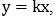  , строить ее график и устанавливать его расположение в зависимости от k; читать рельефные графики элементарных функций на координатной плоскости

7.4.1.5знать определение линейной функции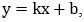  , строить ее график и устанавливать его расположение в зависимости от значений k и b; читать рельефные графики элементарных функций на координатной плоскости

7.4.1.6находить точки пересечения графика линейной функции с осями координат (без построения графика); читать рельефные графики элементарных функций на координатной плоскости

7.4.1.7определять знаки kи b линейной функции 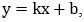  заданной графиком; читать рельефные графики элементарных функций на координатной плоскости


Функция. График функции
Взаимное расположение графиков линейных функций
7.4.1.8обосновывать взаимное расположение графиков линейных функций в зависимости от значений их коэффициентов

7.4.1.9 задавать формулой линейную функцию, график которой параллелен графику данной функции или пересекает его
Функция. График функции
Решение системы линейных уравнений с двумя переменными графическим способом
7.4.2.4решать системы линейных уравнений графическим способом; читать рельефные графики элементарных функций на координатной плоскости
Функция. График функции
Функции вида 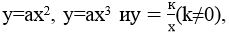 их графики и свойства


7.4.1.10строить график функции у=ах2 (а≠0) и знать ее свойства; применять специальные приспособления для рельефного черчения

7.4.1.11строить график функции у=ах3 (а≠0) и знать ее свойства; применять специальные приспособления для рельефного черчения

7.4.1.12строить график функции 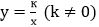  и знать ее свойства; применять специальные приспособления для рельефного черчения


3 четверть
3 четверть
3 четверть
Элементы статистики
Вариационные ряды
7.3.3.1усвоить понятия генеральной совокупности, случайной выборки, вариационного ряда, варианты
Элементы статистики
Абсолютная частота и относительная частота. Таблица частот
7.3.3.2вычислять абсолютную и относительную частоты варианты

7.3.3.3собирать статистические данные и представлять их в табличном виде

7.3.3.4представлять выборку в виде частотной таблицы

7.3.3.5проверять данные таблицы на непротиворечивость
Элементы статистики
Полигон частот
7.3.3.6 представлять результаты выборки в виде полигона частот

7.3.3.7анализировать статистическую информацию, представленную в виде таблицы или полигона частот
Формулы сокращенного умножения
Формулы сокращенного умножения
7.2.1.10 знать и применять формулы сокращенного умножения

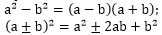 

7.2.1.11знать и применять формулы сокращенного умножения

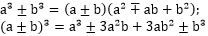 
4 четверть
4 четверть
4 четверть
Формулы сокращенного умножения
Преобразования выражений с помощью формул сокращенного умножения
7.1.2.14использовать формулы сокращенного умножения для рационального счета

7.2.1.14раскладывать алгебраические выражения на множители с помощью формул сокращенного умножения

7.2.1.15выполнять тождественные преобразования алгебраических выражений с помощью формул сокращенного умножения
Формулы сокращенного умножения
Решение текстовых задач
7.4.3.1составлять математическую модель по условию задачи

7.4.2.2решать текстовые задачи, с помощью составления уравнений и неравенств
Повторение курса алгебры 7 класса
Повторение курса алгебры 7 класса
Повторение курса алгебры 7 класса
Раздел долгосрочного плана
Содержание раздела долгосрочного плана
Цели обучения
1 четверть
1 четверть
1 четверть
Повторение курса алгебры 7 класса
Повторение курса алгебры 7 класса
Повторение курса алгебры 7 класса
Алгебраические дроби
Алгебраическая дробь и ее основное свойство
8.2.1.1распознавать алгебраические дроби

8.2.1.2находить область допустимых значений переменных в алгебраической дроби

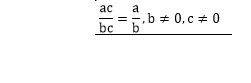 

8.2.1.3применять основное свойство алгебраической дроби


Алгебраические дроби
Действия над алгебраическими дробями
8.2.1.4выполнять сложение и вычитание алгебраических дробей

8.2.1.5выполнять умножение и деление, возведение в степень алгебраических дробей
Алгебраические дроби
Тождественные преобразования алгебраических выражений
8.2.1.6выполнять преобразования алгебраических выражений
2 четверть
2 четверть
2 четверть
Квадратные корни и иррациональные выражения
Действительные числа
8.1.1.1 усвоить понятия иррационального и действительного чисел
Квадратные корни и иррациональные выражения
Квадратный корень
8.1.1.2 знать определения и различать понятия квадратного корня и арифметического квадратного корня; знать правила записизнака корнярельефно – точечным шрифтом Брайля

8.1.2.1применять свойства арифметического квадратного корня

8.1.2.2оценивать значение квадратного корня
Квадратные корни и иррациональные выражения
Преобразования выражений, содержащих квадратные корни
8.1.2.3выносить множитель из-под знака корня и вносить множитель под знак корня

8.1.2.4освобождать от иррациональности знаменатель дроби

8.1.2.5выполнять преобразования выражений, содержащих квадратные корни

8.1.2.6сравнивать действительные числа
3 четверть
3 четверть
3 четверть
Квадратные корни и иррациональные выражения
Функция , е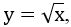 е график и свойства


8.4.1.1знать свойства функции 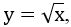  и строить ее график; читать рельефные графики элементарных функций на координатной плоскости

8.4.1.4находить значения функции по заданным значениям аргумента и находить значение аргумента по заданным значениям функции; ;читать рельефные графики элементарных функций на координатной плоскости


Квадратные уравнения
Квадратное уравнение
8.2.2.1знать определение квадратного уравнения

8.2.2.2 различать виды квадратных уравнений
Квадратные уравнения
Решение квадратных уравнений
8.2.2.3 решать квадратные уравнения

8.2.2.4применять теорему Виета
Квадратные уравнения
Квадратный трехчлен
8.2.1.7 усвоить понятие корня квадратного трехчлена

8.2.1.8выделять полный квадрат двучлена из трехчлена

8.2.1.9раскладывать квадратный трехчлен на множители
Квадратные уравнения
Решение уравнений
8.2.2.5 решать уравнения вида 

|ax2+bx|+c=0;ax2+b|x|+c=0

8.2.2.6решать дробно-рациональные уравнения

8.2.2.7 решать уравнения, приводимые к квадратным уравнениям
4 четверть
4 четверть
4 четверть
Квадратные уравнения
Решение текстовых задач
8.4.2.1решать текстовые задачи с помощью квадратных уравнений

8.4.2.2решать текстовые задачи с помощью дробно-рациональных уравнений
Квадратичная функция
Квадратичная функция и ее график
8.4.1.2знать свойства и строить графики квадратичных функций вида 

y=a(x-m)2, y=ax2+n, y=a(x-m)2+n, a≠0; читать рельефные графики элементарных функций на координатной плоскости

8.4.1.3знать свойства и строить график квадратичной функции вида

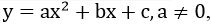 

читать рельефные графики элементарных функций на координатной плоскости

8.4.1.4находить значения функции по заданным значениям аргумента и находить значение аргумента по заданным значениям функции


Квадратичная функция
Решение текстовых задач
8.4.2.3использовать квадратичную функцию для решения прикладных задач;

8.4.3.1составлять математическую модель по условию задачи;
Элементы статистики
Полигон частот, гистограмма частот
8.3.3.1 представлять результаты выборки в виде интервальной таблицы частот

8.3.3.2 представлять данные интервальной таблицы частот в виде гистограммы частот
Элементы статистики
Среднее значение. Дисперсия. Стандартное отклонение
8.3.3.3 знать определение накопленной частоты

8.3.3.4 анализировать информацию по статистической таблице, полигону частот, гистограмме

8.3.3.5 знать определения и формулы для вычисления дисперсии и стандартного отклонения
Повторение курса алгебры 8 класса
Повторение курса алгебры 8 класса
Повторение курса алгебры 8 класса
Раздел долгосрочного плана
Содержание раздела долгосрочного плана
Цели обучения
1 четверть
1 четверть
1 четверть
Повторение курса алгебры 8 класса
Повторение курса алгебры 8 класса
Повторение курса алгебры 8 класса
Неравенства
Квадратное неравенство
9.2.2.3 решать квадратные неравенства
Неравенства
Рациональное неравенство
9.2.2.4 решать рациональные неравенства
2 четверть
2 четверть
2 четверть
Неравенства
Решение систем неравенств
9.2.2.5 решать системы из двух неравенств, одно из которых линейное, а второе – квадратное

9.2.2.6 решать системы и совокупности двух квадратных неравенств; знать правила записизнака совокупонсти рельефно – точечным шрифтом (по системе Брайля)
3 четверть
3 четверть
3 четверть
Уравнения, неравенства с двумя переменными и их системы
Нелинейные уравнения с двумя переменными и их системы
9.2.2.1различать линейные и нелинейные уравнения с двумя переменными

9.2.2.2решать системы нелинейных уравнений с двумя переменными; знать правила записизнака совокупонстирельефно – точечным шрифтом (по системе Брайля)

9.4.2.1решать текстовые задачи с помощью систем уравнений

9.4.3.1составлять математическую модель по условию задачи
Уравнения, неравенства с двумя переменными и их системы
Неравенства с двумя переменными
9.2.2.7 решать неравенства с двумя переменными
Уравнения, неравенства с двумя переменными и их системы
Системы нелинейных неравенств с двумя переменными
9.2.2.8 решать системы нелинейных неравенств с двумя переменными
4 четверть
4 четверть
4 четверть
Элементы комбинаторики
Основные понятия и правила комбинаторики (правила суммы и произведения)
9.3.1.1знать правила комбинаторики (правила суммы и произведения)

9.3.1.2знать определение факториала числа

9.3.1.3знать определения перестановки, размещения, сочетания без повторений 

9.3.1.4 знать формулы комбинаторики для вычисления чисел перестановок, размещений, сочетания без повторений
Элементы комбинаторики
Решение задач с использованием формул комбинаторики
9.3.1.5решать задачи, применяя формулы комбинаторики для вычисления числа перестановок, размещений, сочетания без повторений
Элементы комбинаторики
Бином Ньютона и его свойства
9.3.1.6 знать и применять формулу бинома Ньютона и его свойства
Повторение курса алгебры 9 класса
Повторение курса алгебры 9 класса
Повторение курса алгебры 9 класса
Раздел долгосрочного плана
Содержание раздела долгосрочного плана
Цели обучения
1 четверть
1 четверть
1 четверть
Повторение курса алгебры 9 класса
Повторение курса алгебры 9 класса
Повторение курса алгебры 9 класса
Последовательности
Числовая последовательность, способы ее задания и свойства
10.2.3.1иметь представление о числовой последовательности

10.2.3.2 находить n-й член последовательности, например:

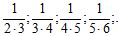 

10.2.3.3знать и применять метод математической индукции


Последовательности
Арифметическая и геометрическая прогрессии
10.2.3.4распознавать арифметическую и геометрическую прогрессии среди числовых последовательностей

10.2.3.5знать и применять формулы n-го члена, суммы n первых членов и характеристическое свойство арифметической прогрессии

10.2.3.6знать и применять формулы n-го члена, суммы n первых членов и характеристическое свойство геометрической прогрессии

10.2.3.7решать задачи, связанные с арифметической и/или геометрической прогрессиями
2 четверть
2 четверть
2 четверть
Последовательности 
Бесконечно убывающая геометрическая прогрессия
10.2.3.8применять формулу суммы бесконечно убывающей геометрической прогрессии для перевода десятичной периодической дроби в обыкновенную дробь
Последовательности 
Решение текстовых задач
10.2.3.9применять формулу суммы бесконечно убывающей геометрической прогрессии к решению задач

10.4.2.1решать текстовые задачи, связанные с геометрической и арифметической прогрессиями
3 четверть
3 четверть
3 четверть
Тригонометрия
Градусная и радианная меры угла и дуги
10.1.1.1усвоить понятие радианной меры угла

10.1.2.1переводить градусы в радианы и радианы в градусы

10.1.1.2 отмечать числа 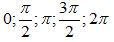 

на единичной окружности


Тригонометрия
Синус, косинус, тангенс и котангенс произвольного угла. Значения синуса, косинуса, тангенса и котангенса углов 
10.2.4.1 знать определения тригонометрических функций

10.2.4.2 знать взаимосвязь координат точек 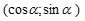  единичной окружности с тригонометрическими функциями


Тригонометрия
Тригонометрические функции и их свойства
10.2.4.5находить с помощью единичной окружности область определения и множество значений тригонометрических функций

10.2.4.6объяснять с помощью единичной окружности четность (нечетность), периодичность, монотонность и промежутки знакопостоянства тригонометрических функций
Тригонометрия
Формулы тригонометрии
10.2.4.3выводить и применять тригонометрические формулы суммы и разности углов, формулы двойного и половинного угла

10.2.4.4выводить и применять формулы приведения

10.2.4.7выводить и применять формулы преобразования суммы и разности тригонометрических функций в произведение и произведение в сумму или разность
Тригонометрия
Тождественные преобразования тригонометрических выражений
10.2.4.8выполнять тождественные преобразования тригонометрических выражений
4 четверть
4 четверть
4 четверть
Элементы теории вероятностей
Основы теории вероятностей
10.3.2.1 усвоить понятия: событие, случайное событие, достоверное событие, невозможное событие, благоприятствующие исходы, равновозможные и противоположные события

10.3.2.2различать элементарное событие от неэлементарного

10.3.2.3 знать классическое определение вероятности и применять его для решения задач

10.3.2.4знать статистическое определение вероятности
Элементы теории вероятностей
Решение текстовых задач
10.3.2.5применять геометрическую вероятность при решении задач
Повторение курсаалгебры 7-10 классов
Повторение курсаалгебры 7-10 классов
Повторение курсаалгебры 7-10 классовПриложение 36
к приказу Министра образования
и науки Республики Казахстан
от 20 сентября 2018 года № 469Приложение 476
к приказу Министра образования
и науки Республики Казахстан
от 3 апреля 2013 года № 115
Подразделы
Цели обучения
Цели обучения
Цели обучения
Цели обучения
Подразделы
7 класс
8 класс
9 класс
10 класс
1. Понятие о геометрических фигурах
7.​1.​1.​1 знать основные фигуры планиметрии: точка, прямая

7.​1.​1.​2 знать и применять аксиомы принадлежности точек и прямых

7.​1.​1.​3понимать, чем отличается аксиома от теоремы; выделять условие и заключение теоремы

7.​1.​1.​4знать методы доказательства теорем: прямой метод и метод "от противного"

7.​1.​1.​5знать определения отрезка, луча, угла, треугольника, полуплоскости;знать правила записизнаков угла и треугольникарельефно – точечным шрифтом (по системе Брайля)

7.​1.​1.​6 знать и применять аксиомы измерения отрезков и углов

7.​1.​1.​7 знать и применять определение и свойства равных фигур

7.​1.​1.​8знать и применять аксиомы откладывания отрезков и углов

7.​1.​1.​9знать определения смежных и вертикальных углов;распознавать при помощи рельефного рисунка

7.​1.​1.​10 доказывать и применять свойства вертикальных и смежных углов 

7.​1.​1.​11 знать аксиому существования треугольника, равного данному

7.​1.​1.​12знать определение медианы, биссектрисы, высоты, серединного перпендикуляра и средней линии 

треугольника и изображать их;применять специальные приспособления для рельефного черчения

7.​1.​1.​13 различать виды треугольников;распознавать при помощирельефного рисунка

7.​1.​1.​14 знать элементы равностороннего, равнобедренного и прямоугольного треугольников

7.​1.​1.​15 сравнивать расположение высот в остроугольном, прямоугольном и тупоугольном треугольниках;распознавать при помощи рельефного рисунка

7.​1.​1.​16 доказывать теорему о сумме внутренних углов треугольника и следствия из нее 

7.​1.​1.​17 применять теорему о сумме внутренних углов треугольника и следствия из нее при решении задач

7.​1.​1.​18 знать определение внешнего угла треугольника и доказывать теорему о внешнем угле треугольника

7.​1.​1.​19 применять теорему о внешнем угле треугольника

7.​1.​1.​20 знать соотношение между сторонами и углами треугольника и применять его при решении задач

7.​1.​1.​21знать и доказывать признаки равенства треугольников

7.​1.​1.​22

применять признаки равенства треугольников при решении задач на вычисление и на доказательство; применять признаки равенства треугольников при решении задач на вычисление и на доказательствопри помощи рельефного рисунка

7.​1.​1.​23применять свойства и признаки равнобедренного треугольника

7.​1.​1.​24 применять свойства равностороннего треугольника при решении задач;при помощи рельефного рисунка

7.​1.​1.​25доказывать признаки равенства прямоугольных треугольников

7.​1.​1.​26 применять признаки равенства прямоугольных треугольников при решении задач; при помощи рельефного рисунка

7.​1.​1.​27 применять свойства прямоугольного треугольника

7.​1.​1.​28 знать определения окружности и круга, их элементов (центр, радиус, диаметр, хорда) 

7.​1.​1.​29знать и применять определение и свойства центрального угла;распознавать при помощи рельефного рисунка

7.​1.​1.​30доказывать и применять теоремы о перпендикулярности диаметра и хорды

7.​1.​1.​31знать определение геометрического места точек

7.​1.​1.​32знать понятие о перпендикуляре
8.​1.​1.​1 знать определения многоугольника, выпуклого многоугольника, элементов многоугольника

8.​1.​1.​2 выводить формулы суммы внутренних углов и суммы внешних углов многоугольника 

8.​1.​1.​3знать определение параллелограмма 

8.​1.​1.​4выводить и применять свойства параллелограмма

8.​1.​1.​5выводить и применять признаки параллелограмма

8.​1.​1.​6знать определения прямоугольника, ромба и квадрата, выводить их свойства и признаки

8.​1.​1.​7 знать и применять теорему Фалеса

8.​1.​1.​8 знать и применять теорему о пропорциональных отрезках

8.​1.​1.​9 делить отрезок на равные части с помощью циркуля и линейки

8.​1.​1.​10 строить пропорциональные отрезки;

8.​1.​1.​11знать определение, виды и свойства трапеции 8.​3.​1.​12 доказывать и применять свойство средней линии треугольника 8.​1.​1.​13 доказывать и применять свойство средней линии трапеции
10.​1.​1.​1 выводить и применять формулудлины дуги

10.​1.​1.​2 выводить и применять формулу площади сектора, сегмента

10.​1.​1.​3 знать определение вписанного угла и его свойства

10.​1.​1.​4 знать и применять теоремы о пропорциональности отрезков в круге
1.2Взаимное расположение геометрических фигур
7.​1.​2.​1 знать и применять аксиомы расположения точек на прямой и на плоскости (аксиома порядка) 

7.​1.​2.​2 знать аксиому параллельности прямых

7.​1.​2.​3 распознавать углы, образованные при пересечении двух прямых секущей; распознавать при помощи рельефного рисунка

7.​1.​2.​4 доказывать признаки параллельности прямы;

7.​1.​2.​5 применять признаки параллельности прямых при решении задач 

7.​1.​2.​6доказывать свойства параллельных прямых

7.​1.​2.​7применять свойства параллельных прямых при решении задач

7.​1.​2.​8усвоить понятие перпендикуляра, наклонной и проекции наклонной

7.​1.​2.​9 доказывать и применять теорему о единственности перпендикуляра к прямой

7.​1.​2.​10знать и применять свойства перпендикулярных прямых 

7.​1.​2.​11знать определения касательной и секущей к окружности

7.​1.​2.​12анализировать случаи взаимного расположения прямой и окружности, двух окружностей

7.​1.​2.​13знать и применять свойства касательной к окружности при решении задач;распознавать при помощи рельефного рисунка

7.​1.​2.​14знать определения окружностей, вписанной в треугольник и описанной около треугольника

7.​1.​2.​15объяснять расположение центров окружностей, вписанной в треугольник и описанной около треугольника

7.​1.​2.​16строить угол, равный данному, биссектрису угла, делить отрезок пополам;выполнять геометрические построения с помощью брайлевского циркуля и линейки

7.​1.​2.​17 строить серединный перпендикуляр к отрезку, прямую, перпендикулярную к данной прямой; выполнять геометрические построения с помощью брайлевского циркуля и линейки

7.​1.​2.​18 строить треугольник по заданным элементам; выполнять геометрические построения с помощью брайлевского циркуля и линейки
10.​1.​2.​1 знать и применять свойства и признаки вписанных и описанных четырехугольников

10.​1.​2.​2знать определение и свойства правильных многоугольников

10.​1.​2.​3 строить правильные многоугольники; применять специальные приспособления для рельефного черчения

10.​1.​2.​4 знать и применять связь между радиусами вписанной и описанной окружностей правильного многоугольника

10.​1.​2.​5 знать и применять формулы, связывающие стороны, периметр, площадь правильного многоугольника и радиусы вписанной и описанной окружностей правильного многоугольника

10.​1.​2.​6 знать и применять свойства медиан треугольника
1.3 Метрические соотношения
7.​1.​3.​1знать и применять неравенство треугольника
8.​1.​3.​1знать и применять свойства медиан, биссектрис, высот и серединных перпендикуляров к сторонам треугольника

8.​1.​3.​2знать определения синуса, косинуса, тангенса и котангенса углов через отношения сторон в прямоугольном треугольнике; знать правила записизнаков синуса, косинуса, тангенса, котангенса рельефно – точечным шрифтом( по системе Брайля)

8.​1.​3.​3доказывать и применять теорему Пифагора

8.​1.​3.​4доказывать и применять свойства высоты в прямоугольном треугольнике, опущенной из вершины прямого угла на гипотенузу

8.​1.​3.​5- строить угол по известному значению его синуса, косинуса, тангенса или котангенса;выполнять геометрические построения с помощью брайлевского циркуля и линейки

8.​1.​3.​6использовать прямоугольный треугольник для вывода значений синуса, косинуса, тангенса и котангенса углов 300, 450, 600

8.​1.​3.​7применять значения синуса, косинуса, тангенса и котангенса углов 300, 450, 600 для нахождения элементов прямоугольного треугольника

8.​1.​3.​8находить стороны и углы прямоугольного треугольника по двум заданным элементам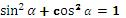 



8.​1.​3.​9выводить формулу , используя теорему Пифагора и применять при решении задач

8.​1.​3.​10выводить и применять основные тригонометрические тождества

8.​1.​3.​11знать и применять взаимосвязь между синусом, косинусом, тангенсом и котангенсом углов a и (900-a)

8.​1.​3.​12находить значения

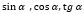 

 по данному значению одного из них


9.​1.​3.​1знать определение площади многоугольника и ее свойства

9.​1.​3.​2- знать определения равновеликих и равносоставленных фигур

9.​1.​3.​3выводить и применять формулы площади параллелограмма, ромба

9.​1.​3.​4выводить и применять формулы площади треугольника

9.​1.​3.​5выводить и применять формулы площади трапеции;;

9.​1.​3.​6вычислять расстояние между двумя точками на плоскости по их координатам 

9.​1.​3.​7находить координаты середины отрезка 

9.​1.​3.​8находить координаты точки, делящей отрезок в заданном отношении

9.​1.​3.​9знать уравнение окружности с центром в точке (a,b) и радиусом r:

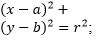 

9.​3.​3.​10строить окружность по заданному уравнению

9.​1.​3.​11записывать общее уравнение прямой и уравнение прямой, проходящей через две заданные точки:

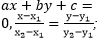 

;знать правила записи ууравнения прямой рельефно – точечной системы обозначений Брайля

9.​1.​3.​12решение простейших задач в координатах

9.​1.​3.​13находить координаты вектора

9.​1.​3.​14находить длину вектора

9.​1.​3.​15выполнять действия над векторами в координатах 9.​1.​3.​16знать и применять скалярное произведение векторов и его свойства

9.​1.​3.​17вычислять угол между векторами


10.​1.​3.​1знать и применять теорему косинусов

10.​1.​3.​2знать и применять теорему синусов

10.​1.​3.​3знать и применять формулы площади вписанного треугольника

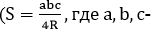  стороны треугольника, R-радиус описанной окружности), площади описанного многоугольника 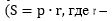 

радиус вписанной окружности, р - полупериметр многоугольника); )

10.​1.​3.​4знать и применять формулы для нахождения радиуса окружности, используя площади вписанных и описанных треугольников

10.​1.​3.​5применять теоремы синусов и косинусов для решения треугольников и прикладных задач


1.4Векторы и преобразо-вания
9.​1.​4.​1знать определения вектора, коллинеарных векторов, равных векторов, нулевого вектора, единичного вектора и длины вектора; знать правила записизнаков вектора, сонаправленности, противоположнонаправленностирельефно – точечным шрифтом( по системе Брайля) 

9.​1.​4.​2знать и применять правила сложения векторов и умножения вектора на число

9.​1.​4.​3применять условие коллинеарности векторов

9.​1.​4.​4раскладывать вектор по двум неколлинеарным векторам

9.​1.​4.​5знать определение угла между двумя векторами 

9.​1.​4.​6находить скалярное произведение векторов 

9.​1.​4.​7решать задачи векторным методом

9.​1.​4.​8применять векторы к решению задач 
10.​1.​4.​1знать виды, композиции движений и их свойства 

10.​1.​4.​2строить образы фигур при симметриях, параллельном переносе, повороте

10.​1.​4.​3решать задачи с применением преобразований плоскости

10.​1.​4.​4знать определение и свойства гомотетии10.1.4.5строить образы различных фигур при гомотетии10.1.4.6знать определение и свойства подобных фигур

10.​1.​4.​7знать и применять признаки подобия треугольников

10.​1.​4.​8знать и применять подобие прямоугольных треугольников

10.​1.​4.​9знать и применять свойство биссектрисы треугольника

10.​1.​4.​10знать формулу зависимости между площадями подобных фигур и коэффициентом подобия

10.​1.​4.​11знать симметрии правильных многоугольниковПриложение 
к Типовой учебной программе 
по учебному предмету
"Геометрия"для 7-10 классов
уровня основного среднего
образования по
обновленному содержанию
Раздел долгосрочного плана
Содержание раздела долгосрочного плана
Цели обучения
1 четверть
1 четверть
1 четверть
Начальные геометрические сведения 
Основные понятия геометрии. Аксиомы. Теоремы
7.1.1.1знать основные фигуры планиметрии: точка, прямая

7.1.1.5знать определения отрезка, луча, угла, треугольника, полуплоскости; знать правила записизнаков угла и треугольникарельефно – точечным шрифтом (по системе Брайля)

7.1.1.2знать и применять аксиомы принадлежности точек и прямых

7.1.1.3понимать, чем отличается аксиома от теоремы; выделять условие и заключение теоремы

7.1.2.1знать и применять аксиомы расположения точек на прямой и на плоскости (аксиома порядка)

7.1.1.6знать и применять аксиомы измерения отрезков и углов

7.1.1.8знать и применять аксиомы откладывания отрезков и углов

7.1.1.11знать аксиому существования треугольника, равного данному

7.1.2.2знать аксиому параллельности прямых
Начальные геометрические сведения 
Равенство фигур
7.1.1.7знать и применять определение и свойства равных фигур
Начальные геометрические сведения 
Методы доказательства теорем: прямой метод и метод "от противного"
7.1.1.4 знать методы доказательства теорем: прямой метод и метод "от противного"
Начальные геометрические сведения 
Смежные и вертикальные углы, их свойства
7.1.1.9знать определения смежных и вертикальных углов; распознавать при помощи рельефного рисунка

7.1.1.10доказывать и применять свойства вертикальных и смежных углов

7.1.1.32знать понятие о перпендикуляре
2 четверть
2 четверть
2 четверть
Треугольники 
Треугольник и его виды
7.1.1.13различать виды треугольников; распознавать при помощирельефного рисунка
Треугольники 
Медианы, биссектрисы, высоты и средние линии треугольника
7.1.1.14знать элементы равностороннего, равнобедренного и прямоугольного треугольников

7.1.1.12знать определение медианы, биссектрисы, высоты, серединного перпендикуляра и средней линии 

треугольника и изображать их; применять специальные приспособления для рельефного черчения

7.1.1.15сравнивать расположение высот в остроугольном, прямоугольном и тупоугольном треугольниках; распознавать при помощирельефного рисунка
Треугольники 
Признаки равенства треугольников
7.1.1.21знать и доказывать признаки равенства треугольников

7.1.1.22применять признаки равенства треугольников при решении задач на вычисление и на доказательство; применять признаки равенства треугольников при решении задач на вычисление и на доказательствопри помощи рельефного рисунка
Треугольники 
Равнобедренный треугольник, его свойства и признаки
7.1.1.23применять свойства и признаки равнобедренного треугольника

7.1.1.24применять свойства равностороннего треугольника при решении задач; при помощирельефного рисунка
3 четверть
3 четверть
3 четверть
Взаимное расположение прямых
Параллельные прямые, их признаки и свойства
7.1.2.3распознавать углы, образованные при пересечении двух прямых секущей; распознавать при помощи рельефного рисунка

7.1.2.4доказывать признаки параллельности прямых

7.1.2.5применять признаки параллельности прямых при решении задач 

7.1.2.6доказывать свойства параллельных прямых

7.1.2.7применять свойства параллельных прямых при решении задач
Взаимное расположение прямых
Сумма углов треугольника. Внешний угол треугольника
7.1.1.16доказывать теорему о сумме внутренних углов треугольника и следствия из нее

7.1.1.17применять теорему о сумме внутренних углов треугольника и следствия из нее при решении задач

7.1.1.18знать определение внешнего угла треугольника и доказывать теорему о внешнем угле треугольника

7.1.1.19применять теорему о внешнем угле треугольника
Взаимное расположение прямых
Неравенство треугольника
7.1.1.20знать соотношение между сторонами и углами треугольника и применять его при решении задач

7.1.3.1знать и применять неравенство треугольника
Взаимное расположение прямых
Признаки равенства прямоугольных треугольников. Свойства прямоугольного треугольника
7.1.1.25доказывать признаки равенства прямоугольных треугольников

7.1.1.26применять признаки равенства прямоугольных треугольников при решении задач; при помощи рельефного рисунка

7.1.1.27 применять свойства прямоугольного треугольника
Взаимное расположение прямых
Перпендикулярные прямые. Перпендикуляр, наклонная и ее проекция
7.1.2.8 усвоить понятие перпендикуляра, наклонной и проекции наклонной

7.1.2.9 доказывать и применять теорему о единственности перпендикуляра к прямой

7.1.2.10 знать и применять свойства перпендикулярных прямых
4 четверть
4 четверть
4 четверть
Окружность. Геометрические построения
Окружность, круг, их элементы и части. Центральный угол
7.1.1.28знать определения окружности и круга, их элементов (центр, радиус, диаметр, хорда) 

7.1.1.29знать и применять определение и свойства центрального угла; распознавать при помощи рельефного рисунка

7.1.1.30доказывать и применять теоремы о перпендикулярности диаметра и хорды

7.1.1.31знать определение геометрического места точек
Окружность. Геометрические построения
Взаимное расположение прямой и окружности. Взаимное расположение двух окружностей
7.1.2.12анализировать случаи взаимного расположения прямой и окружности, двух окружностей
Окружность. Геометрические построения
Касательная к окружности. Свойства касательных к окружности
7.1.2.11знать определения касательной и секущей к окружности

7.1.2.13знать и применять свойства касательной к окружности при решении задач; распознавать при помощи рельефного рисунка
Окружность. Геометрические построения
Окружности, описанная около треугольника и вписанная в треугольник
7.1.2.14знать определения окружностей, вписанной в треугольник и описанной около треугольника

7.1.2.15объяснять расположение центров окружностей, вписанной в треугольник и описанной около треугольника
Окружность. Геометрические построения
Задачи на построение
7.1.2.16строить угол, равный данному, биссектрису угла, делить отрезок пополам; выполнять геометрические построения с помощью брайлевского циркуля и линейки

7.1.2.17строить серединный перпендикуляр к отрезку, прямую, перпендикулярную к данной прямой; выполнять геометрические построения с помощью брайлевского циркуля и линейки

7.1.2.18строить треугольник по заданным элементам; выполнять геометрические построения с помощью брайлевского циркуля и линейки
Повторение курса геометрии 7 класса
Повторение курса геометрии 7 класса
Повторение курса геометрии 7 класса
Раздел  долгосрочного плана
Содержание раздела долгосрочного плана
Цели обучения
1 четверть
1 четверть
1 четверть
Повторение курса геометрии 7 класса
Повторение курса геометрии 7 класса
Повторение курса геометрии 7 класса
Многоугольники. Исследование четырехугольников
Многоугольник. Выпуклый многоугольник
8.1.1.1знать определения многоугольника, выпуклого многоугольника, элементов многоугольника

8.1.1.2выводить формулы суммы внутренних углов и суммы внешних углов многоугольника
Многоугольники. Исследование четырехугольников
Параллелограмм, ромб, прямоугольник, квадрат, их свойства и признаки
8.1.1.3знать определение параллелограмма 

8.1.1.4выводить и применять свойства параллелограмма

8.1.1.5выводить и применять признаки параллелограмма

8.1.1.6знать определения прямоугольника, ромба и квадрата, выводить их свойства и признаки
2 четверть
2 четверть
2 четверть
Многоугольники. Исследование четырехугольников
Теорема Фалеса. Пропорциональные отрезки
8.1.1.7знать и применять теорему Фалеса

8.1.1.8знать и применять теорему о пропорциональных отрезках

8.1.1.9 делить отрезок на nравных частей с помощью циркуля и линейки

8.1.1.10строить пропорциональные отрезки
Многоугольники. Исследование четырехугольников
Трапеция, виды и свойства. Средние линии трапеции и треугольника.
8.1.1.11знать определение, виды и свойства трапеции

8.1.1.12доказывать и применять свойство средней линии треугольника

8.1.1.13доказывать и применять свойство средней линии трапеции
3 четверть
3 четверть
3 четверть
Многоугольники. Исследование четырехугольников
Замечательные точки треугольника
8.1.3.1знать и применять свойства медиан, биссектрис, высот и серединных перпендикуляров к сторонам треугольника
Соотношения между сторонами и углами прямоугольного треугольника
Тригонометрические функции острого угла в прямоугольном треугольнике. Теорема Пифагора
8.1.3.2знать определения синуса, косинуса, тангенса и котангенса углов через отношения сторон в прямоугольном треугольнике; знать правила записи знаков синуса, косинуса, тангенса, котангенса рельефно – точечным шрифтом (по системе Брайля)

8.1.3.3доказывать и применять теорему Пифагора

8.1.3.4доказывать и применять свойства высоты в прямоугольном треугольнике, опущенной из вершины прямого угла на гипотенузу
Соотношения между сторонами и углами прямоугольного треугольника
Основные тригонометрические тождества
8.1.3.9 выводить формулу , используя теорему Пифагора и применять при решении задач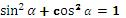 

8.1.3.10выводить и применять основные тригонометрические тождеств

8.1.3.11знать и применять взаимосвязь между синусом, косинусом, тангенсом и котангенсом углов a и (900-a;

8.1.3.12находить значения 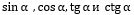 

 по данному значению одного из них

8.1.3.5строить угол по известному значению его синуса, косинуса, тангенса или котангенса; выполнять геометрические построения с помощью брайлевского циркуля и линейки


Соотношения между сторонами и углами прямоугольного треугольника
Решение прямоугольных треугольников
8.1.3.6использовать прямоугольный треугольник для вывода значений синуса, косинуса, тангенса и котангенса углов 300, 450, 600
4 четверть
4 четверть
4 четверть
Соотношения между сторонами и углами прямоугольного треугольника
Решение прямоугольных треугольников
8.1.3.7применять значения синуса, косинуса, тангенса и котангенса углов 300, 450, 600 для нахождения элементов прямоугольного треугольника

8.1.3.8находить стороны и углы прямоугольного треугольника по двум заданным элементам
Повторение курса геометрии8 класса
Повторение курса геометрии8 класса
Повторение курса геометрии8 класса
Раздел  долгосрочного плана
Содержание раздела долгосрочного плана
Цели обучения
1 четверть
1 четверть
1 четверть
Повторение курса геометрии 8 класса
Повторение курса геометрии 8 класса
Повторение курса геометрии 8 класса
Площади
Площадь фигуры и ее свойства
9.1.3.1знать определение площади многоугольника и ее свойства

9.1.3.2знать определения равновеликих и равносоставленных фигур
Площади
Площади четырехугольников и треугольников
9.1.3.3выводить и применять формулы площади параллелограмма, ромба

9.1.3.4выводить и применять формулы площади треугольника

9.1.3.5выводить и применять формулы площади трапеции
2 четверть
2 четверть
2 четверть
Прямоугольная система координат на плоскости
Метод координат на плоскости
9.1.3.6 вычислять расстояние между двумя точками на плоскости по их координатам 

9.1.3.7 находить координаты середины отрезка 

9.1.3.8 находить координаты точки, делящей отрезок в заданном отношении

9.1.3.9 знать уравнение окружности с центром в точке (a,b) и радиусом r:

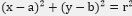 

9.1.3.10строить окружность по заданному уравнению

9.1.3.11записывать общее уравнение прямой и уравнение прямой, проходящей через две заданные точки: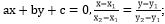 знать правила записи ууравнения прямой рельефно – точечной системы обозначений Л.Брайля


Прямоугольная система координат на плоскости
Решение текстовых задач
9.1.3.12решение простейших задач в координатах;
3 четверть
3 четверть
3 четверть
Векторы на плоскости 
Вектор. Действия над векторами. Коллинеарные и неколлинеарные векторы
9.1.4.1знать определения вектора, коллинеарных векторов, равных векторов, нулевого вектора, единичного вектора и длины вектора; знать правила записизнаков вектора, сонаправленности, противоположнонаправленностирельефно – точечным шрифтом (по системе Брайля) 

9.1.4.2знать и применять правила сложения векторов и умножения вектора на число 

9.1.4.3применять условие коллинеарности векторов

9.1.4.4раскладывать вектор по двум неколлинеарным векторам

9.1.4.5знать определение угла между двумя векторами 

9.1.4.6находить скалярное произведение векторов 

9.1.4.7решать задачи векторным методом
Векторы на плоскости 
Координаты вектора. Действия над векторами, записанными в координатной форме
9.1.3.13 находить координаты вектора

9.1.3.14 находить длину вектора

9.1.3.15 выполнять действия над векторами в координатах
Векторы на плоскости 
Применение векторов к решению задач
9.1.4.8 применять векторы к решению задач
4 четверть
4 четверть
4 четверть
Векторы на плоскости
Координаты вектора. Действия над векторами, записанными в координатной форме
9.1.3.16 знать и применять скалярное произведение векторов и его свойства

9.1.3.17 вычислять угол между векторами
Повторение курсагеометрии 9класса
Повторение курсагеометрии 9класса
Повторение курсагеометрии 9класса
Раздел долгосрочного плана
Содержание раздела долгосрочного плана
Цели обучения
1 четверть
1 четверть
1 четверть
Повторение курсагеометрии 9класса
Повторение курсагеометрии 9класса
Повторение курсагеометрии 9класса
Преобразования плоскости
Движение и его свойства
10.1.4.1знать виды, композиции движений и их свойства 

10.1.4.2строить образы фигур при симметриях, параллельном переносе, повороте

10.1.4.3решать задачи с применением преобразований плоскости
Преобразования плоскости
Гомотетия и ее свойства
10.1.4.4знать определение и свойства гомотетии

10.1.4.5строить образы различных фигур при гомотетии; на основе представления, объяснить расположение одинаковых фигур с центром (0); преобразование плоскости
Преобразования плоскости
Подобные фигуры и их свойства. Признаки подобия треугольников
10.1.4.6знать определение и свойства подобных фигур
2 четверть
2 четверть
2 четверть
Преобразования плоскости
Подобные фигуры и их свойства. Признаки подобия треугольников
10.1.4.7знать и применять признаки подобия треугольников

10.1.4.8знать и применять подобие прямоугольных треугольников

10.1.4.9знать и применять свойство биссектрисы треугольника

10.1.4.10знать формулу зависимости между площадями подобных фигур и коэффициентом подобия
Решение треугольников
Решение треугольников
10.1.3.1знать и применять теорему косинусов
3 четверть
3 четверть
3 четверть
Решение треугольников
Решение треугольников
10.1.3.2знать и применять теорему синусов

10.1.3.3знать и применять формулы площади вписанного треугольника 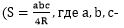  стороны треугольника, R-радиус описанной окружности), площади описанного многоугольника 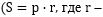   ( где – радиус вписанной окружности, - полупериметр многоугольника)

10.1.3.4знать и применять формулы для нахождения радиуса окружности, используя площади вписанных и описанных треугольников

10.1.3.5применять теоремы синусов и косинусов для решения треугольников и прикладных задач


4 четверть
4 четверть
4 четверть
Окружность. Многоугольники
Окружность и круг. Длина дуги. Площади круга, сектора и сегмента
10.1.1.1выводить и применять формулу длины дуги

10.1.1.2выводить и применять формулу площади сектора, сегмента

10.1.1.3знать определение вписанного угла и его свойства

10.1.1.4знать и применять теоремы о пропорциональности отрезков в круге
Окружность. Многоугольники
Правильные многоугольники, их свойства и симметрии
10.1.2.1знать и применять свойства и признаки вписанных и описанных четырехугольников

10.1.2.2знать определение и свойства правильных многоугольников

10.1.2.3 строить правильные многоугольники; применять специальные приспособления для рельефного черчения

10.1.2.4знать и применять связь между радиусами вписанной и описанной окружностей правильного многоугольника

10.1.2.5знать и применять формулы, связывающие стороны, периметр, площадь правильного многоугольника и радиусы вписанной и описанной окружностей правильного многоугольника

10.1.2.6знать и применять свойства медиан треугольника

10.1.4.11знать симметрии правильных многоугольников
Повторение курсагеометрии 7-10 классов
Повторение курсагеометрии 7-10 классов
Повторение курсагеометрии 7-10 классовПриложение 37
к приказу Министра образования
и науки Республики Казахстан
от 20 сентября 2018 года № 469Приложение 477
к приказу Министра образования
и науки Республики Казахстан
от 3 апреля 2013 года № 115
Подразделы
Цели обучения
Цели обучения
Цели обучения
Цели обучения
Цели обучения
Цели обучения
Подразделы
5 класс
6 класс
7 класс
8 класс
9 класс
10 класс
1.1 Эргономика
5.​1.​1.​1 рассуждать о последствиях нарушения правил техники безопасности
6.​1.​1.​1 формулировать и решать задачи эргономики (для максимального комфорта и эффективности)
7.​1.​1.​1 выполнять требования к созданиюинтерфейса разрабатываемого проекта
8.​1.​1.​1 приводить примеры влияния различных электронных устройств на организм человекаи эффективно использовать методы защиты
9.​1.​1.​1 критически оценивать риски, связанные с продолжительным использованием компьютеров
10.​1.​1.​1 приводить примеры влияния различных электронных устройств на организм человекаи эффективно использовать методы защит
1.1 Эргономика
5.​1.​1.​2 объяснять соблюдение правильного режима гигиены при работе с компьютером
6.​1.​1.​2 сравнивать информацию при решении задач эргономики с помощью Jaws for Windows (джовсфовиндоус)
7.​1.​1.​2 обобщать информацию при создании мини проектов с помощью Jaws for Windows
8.​1.​1.​2 создавать мини проекты используя навигацию в операционной системе с помощью Jaws for Windows (джовсфовиндоус)
9.​1.​1.​2 защищать мини проекты с помощью Jawsfor Windows (джовсфовиндоус)
10.​1.​1.​2соблюдать правила обеспечения безопасности пользователя в сети (мошенничество и агрессия в интернете)
1.2 Информационная и онлайн безопасность
5.​1.​2.​1 рассуждать о незаконности копирования чужой работы
6.​1.​2.​1 объяснять понятия "авторское право", "плагиат"
7.​1.​2.​1 защищать компьютер от вредоносных программ
8.​1.​2.​1 соблюдать правила обеспечения безопасности пользователя в сети (мошенничество и агрессия в интернете)
9.​1.​2.​1 рассуждать опоследствиях нарушения этических и правовых норм в сети
10.​1.​2.​1 моделировать объекты и процессы реального мира
1.2 Информационная и онлайн безопасность
5.​1.​2.​2устанавливать пароль на документы
6.​1.​2.​2сопровождать информацию ссылками на автора
7.​1.​2.​2 перемещаться по заголовкам, ссылкам и спискам в режиме навигации "быстрые клавиши" с помощью Jawsfor Windows (джовсфовиндоус)
8.​1.​2.​2описать способы защиты от негативного влияния электронных устройств
9.​1.​2.​2 использовать языки запроса при формировании поискового контекста
10.​1.​2.​2критически оценивать риски, связанные с продолжительным использованием компьютеров
1.2 Информационная и онлайн безопасность
6.​1.​2.​3 организовывать ссылки (гиперссылки, оглавления, названия, сноски)
8.​1.​2.​3 использовать виртуальный курсор и метки в режиме навигации "быстрые клавиши" с помощью Jawsforа Windows (джовсфовиндоус)
1.2 Информационная и онлайн безопасность
5.​1.​2.​3 редактировать и форматировать текст с помощью Jawsfor Windows (джовсфовиндоус)
6.​1.​2.​4 перемещаться по тексту в режиме навигации "быстрые клавиши" с помощью Jawsfor Windows (джовсфовиндоус)
Подразделы
Цели обучения
Цели обучения
Цели обучения
Цели обучения
Цели обучения
Цели обучения
Подразделы
5 класс
6 класс
7 класс
8 класс
9 класс
10 класс
2.1 Устройства компьютера
5.​2.​1.​1 объяснять на элементарном уровне назначение процессора и жесткого диска
6.​2.​1.​1 рассказывать об истории и перспективах развития вычислительной техники
7.​2.​1.​1 описывать назначение видов памяти компьютера (оперативные запоминающие устройства, постоянные запоминающие устройства, внешние запоминающие устройства, кэш память)
8.​2.​1.​1 объяснять на элементарном уровне функции процессора и его основные характеристики
9.​2.​1.​1 выбирать конфигурацию компьютера в зависимости от его назначения
10.​2.​1.​1 объяснять на элементарном уровне функции дополнительных устройств
2.1 Устройства компьютера
5.​2.​1.​2 объяснять назначение программы "Экранная лупа"
6.​2.​1.​2 объяснять взаимодействие основных устройств компьютера
7.​2.​1.​2 раскрыть возможности альтернативных программ не визуального доступа к информации
8.​2.​1.​2 объяснять функции периферийных устройств компьютера
9.​2.​1.​2 описывать расширенные возможности Jawsfor Windows (джовсфовиндоус)
10.​2.​1.​2 раскрыть возможности работы диспетчером конфигурации, диспетчером клавиатуры программы не визуального доступа Jawsfor Windows (джовсфовиндоус)
2.1 Устройства компьютера
6.​2.​1.​3 объяснить принцип работы и назначение программ не визуального доступа к информации
8.​2.​1.​3 описать первичные настройки Jawsfor Windows (джовсфовиндоус)
2.2 Программное обеспечение 
5.​2.​2.​1 объяснять понятие "программное обеспечение"
6.​2.​2.​1 называть основные функции операционной системы
7.​2.​2.​1 различать понятия "система программирования" и "языки программирования"
8.​2.​2.​1 различать системное, прикладное программное обеспечение и системы программирования
9.​2.​2.​1 выбирать программное обеспечение в зависимости от потребности пользователя
10.​2.​2.​1 объяснять функции объектов при работе с документами
2.2 Программное обеспечение 
5.​2.​2.​2 использовать комбинацию "горячих клавиш"
6.​2.​2.​2 объяснить параметры настроек операционной системы Windows (виндоус) для установки программы Jaws (джовс)
7.​2.​2.​2 создавать и распаковывать архивы различных форматов
8.​2.​2.​2 выявить различия программ не визуального доступа Jaws (джовс) и NVDA
9.​2.​2.​2 выбирать программы не визуального доступа (Jaws (джовс), NVDA) в зависимости от параметров операционной системы Windows (виндоус)
10.​2.​2.​2 создавать мини-проекты по применениям программ не визуального доступа к информации
2.2 Программное обеспечение 
7.​2.​2.​3 сравнивать размеры файлов разных форматов, хранящих одинаковую информацию
2.2 Программное обеспечение 
7.​2.​2.​4 классифицировать знания по основам не визуальной работы в операционной системе Windows (виндоус)
2.3 Компьютерные сети
5.​2.​3.​1 размещать, изменять, скачивать файлы общего доступа
6.​2.​3.​1 объяснять преимущества беспроводной связи
7.​2.​3.​1 классифицировать компьютерные сети
8.​2.​3.​1 определять пропускную способность сети
9.​2.​3.​1 осуществлять совместную работу с документами с использованием облачных технологий
10.​2.​3.​1 знать и использовать компоненты сетевых ресурсов
2.3 Компьютерные сети
5.​2.​3.​2 применять комбинации "горячих клавиш" при работе с папками и файлами с использованием озвучивающей программы
6.​2.​3.​2 объяснить принцип работы теплотехнических устройств
7.​2.​3.​2 описывать назначение видов Брайлевских принтеров
8.​2.​3.​2 объяснять преимущества Брайлевского монитора
9.​2.​3.​2 выявлять различия при работе с тифлотехническими устройствами и основными устройствами компьютера
10.​2.​3.​2 обобщать данные, делать выводы и прогнозы по собранным информациям при проведении несложных исследований
Подразделы
Цели обучения
Цели обучения
Цели обучения
Цели обучения
Цели обучения
Цели обучения
Подразделы
5 класс
6 класс
7 класс
8 класс
9 класс
10 класс
3.1 Представление и измерение информации
5.​3.​1.​1 перечислять и представлять информацию в разных формах
6.​3.​1.​1 кодировать и декодировать текстовую информацию
7.​3.​1.​1 называть единицы измерения информации
8.​3.​1.​1 применять алфавитный подход при определении количества информации
9.​3.​1.​1 определять свойства информации (актуальность, точность, достоверность, ценность)
10.​3.​1.​1 объяснять термины "символьные данные"
3.1 Представление и измерение информации
5.​3.​1.​2 настроить операционную систему Windows для работы с программой невизуального доступа Jawsfor Windows (джовс фор виндоус)
6.​3.​1.​2 пояснять, что вся информация для компьютера представляется в двоичном виде
7.​3.​1.​2 кодировать и декодировать текстовую информацию
8.​3.​1.​2 создавать модели объектов и событий в 3D редакторах
9.​3.​1.​2 использовать свойства информации при форматировании текстовых документов
10.​3.​1.​2 прописывать код в логической, структури -рованной форме
3.1 Представление и измерение информации
6.​3.​1.​3 приводить примеры каналов связи, источников и приемников информации
7.​3.​1.​3 осуществлять перевод из одних единиц измерения информации в другие
8.​3.​1.​3 применять различные режимы слежения при работе с тактильным дисплеем
9.​3.​1.​3 использовать свойства информации при редактировании текстовых документов
3.1 Представление и измерение информации
6.​3.​1.​4 кодировать текстовую информацию шеститочечнымшрифтом Брайля
7.​3.​1.​4 использовать шеститочечный шрифт Брайля при преобразовании и чтении текста
9.​3.​1.​4 использовать свойства информации при обработке текстовых документов с помощью Jaws (джовс)
3.2 Создание и преобразование информационных объектов
5.​3.​2.​1 эффективно организовывать документ для печати (устанавливать параметры страницы, выполнять предварительный просмотр)
6.​3.​2.​1 организовывать ссылки (гиперссылки, оглавления, названия, сноски)
7.​3.​2.​1 форматировать элементы таблицы в текстовом процессоре
8.​3.​2.​1 использовать различные форматы данных для решения задач в электронных таблицах
9.​3.​2.​1 объяснять термины базы данных, запись, поле
10.​3.​2.​1 объяснять термины "базы данных, запись, поле"
3.2 Создание и преобразование информационных объектов
5.​3.​2.​2 создавать и редактировать растровые изображения
6.​3.​2.​2 создавать и редактировать векторные изображения
7.​3.​2.​2 форматировать элементы электронной таблицы
8.​3.​2.​2 использовать абсолютную и относительную ссылки
9.​3.​2.​2 создавать базу данных в электронной таблице
10.​3.​2.​2 создавать базу данных в электронной таблице
3.2 Создание и преобразование информационных объектов
5.​3.​2.​3 объяснять основные элементы графического интерфейса с помощью Jawsfor Windows (джовсфовиндоус)
6.​3.​2.​3 оценивать преимущества и недостатки растровой и векторной графики
7.​3.​2.​3 создавать диаграммы в электронной таблице
8.​3.​2.​3 использовать встроенные функции для решения задач с применением электронных таблиц
9.​3.​2.​3 осуществлять поиск, сортировку и фильтрацию данных
10.​3.​2.​3 осуществлять поиск, сортировку и фильтрацию данных
3.2 Создание и преобразование информационных объектов
6.​3.​2.​4 использовать основы не визуальной работы в графической среде Windows (виндоус)
7.​3.​2.​4 использовать условное форматирование в электронной таблице
8.​3.​2.​4 строить графики функций, заданных в таблиц
9.​3.​2.​4 использовать предметные указатели, оглавления и ссылки для нахождения текста при работе с таблицами с помощью Jawsfor Windows (джовсфовиндоус)
10.​3.​2.​4 осуществлять совместную работу с документами с использованием облачных технологий
3.2 Создание и преобразование информационных объектов
7.​3.​2.​5 использовать перемещение по таблице для чтения данных и заголовков с помощью Jaws (джовс)
8.​3.​2.​5 форматировать элементы электронной таблицы с помощью Jaws (джовс)
10.​3.​2.​5 корректировать данные при работе с формулами в таблицах с помощью Jaws (джовс)
Подразделы
Цели обучения
Цели обучения
Цели обучения
Цели обучения
Цели обучения
Цели обучения
Подразделы
5 класс
6 класс
7 класс
8 класс
9 класс
10 класс
4.1 Моделирование
5.​4.​1.​1 создавать анимацию объектов и событий в игровой среде программирования (Лого, Scratch (скратч))
6.​4.​1.​1 разрабатывать и реализовывать сценарии в игровой среде программирования
7.​4.​1.​1 выполнять требования к созданию интерфейса разрабатываемого проекта
8.​4.​1.​1 создавать модели задач в интегрированной среде разработки программ
9.​4.​1.​1 разрабатывать и исследовать модели процессов (физических, биологических, экономических) в электронных таблицах
10.​4.​1.​1 планировать, создавать несложные модели процессов;
4.1 Моделирование
5.​4.​1.​2 показать работу графического интерфейса с помощью комбинаций "горячих клавиш"
6.​4.​1.​2 объяснять основы использования графического интерфейса с помощью Jaws (джовс)
7.​4.​1.​2 создавать модели объектов и событий в 3D редакторах
8.​4.​1.​2 создавать мини-презентации используя не визуальный доступ к информации
9.​4.​1.​2 использовать "горячие клавиши" клавиатуры при работе над созданием виртуальной модели
10.​4.​1.​2 обобщать несложные исследования в мини-презентациях с помощью Jaws(джовс)
4.1 Моделирование
7.​4.​1.​3 создавать анимацию объектов и событий в игровой среде программирования Scratch (скратч)
4.1 Моделирование
7.​4.​1.​4 создавать движущиеся объекты с помощью Jaws(джовс)
4.2Алгоритмы
5.​4.​2.​1 формулировать определение алгоритма
6.​4.​2.​1 поэтапно разбирать решение задачи
7.​4.​2.​1 записывать алгоритм на языке программирования
8.​4.​2.​1 осуществлять трассировку алгоритма
9.​4.​2.​1 решать задачу различными способами, описывать каждый из них и выбирать наиболее эффективный
10.​4.​2.​1решать задачу различными способами, описывать каждый из них и выбирать наиболее эффективный
4.2Алгоритмы
5.​4.​2.​2 представлять алгоритм в словесной форме
6.​4.​2.​2 представлять алгоритм в виде блок-схем
7.​4.​2.​2 записывать алгоритм шрифтом Брайля
8.​4.​2.​2 оценивать решение поставленной задачи
9.​4.​2.​2 осуществлять трассировку алгоритма
10.​4.​2.​2оценивать решение поставленной задачи
4.2Алгоритмы
5.​4.​2.​3 приводить примеры исполнителей и их системы команд
6.​4.​2.​3 составлять простой алгоритм для различных ситуаций с помощью Jaws (джовс)
8.​4.​2.​3 сравнивать запись алгоритма в виде блок-схем и в словесной форме
9.​4.​2.​3 редактировать и форматировать текст в режиме навигации "быстрые клавиши"
10.​4.​2.​3 составлять алгоритм используя специальные функции Jaws
4.2Алгоритмы
5.​4.​2.​4 использовать шрифт Брайля при разработке алгоритма
8.​4.​2.​4 записывать алгоритм шрифтом Брайля
4.3 Программирование
5.​4.​3.​1 использовать команды ветвления и цикла в игровой среде программирования (Лого, Scratch (скратч))
6.​4.​3.​1 находить и исправлять ошибки в программе
7.​4.​3.​1 классифицировать типы данных
8.​4.​3.​1 использовать операторы выбора и циклов в интегрированной среде разработки программ (С/С++, Python (пайзон), Delphi (дельфи), Lazarus (лазарас))
9.​4.​3.​1 составлять программы в интегрированной среде разработки с использованием одномерных массивов (С/С++, Python (пайзон), Delphi (дельфи), Lazarus (лазарас))
10.​4.​3.​1 составлять программы в интегрированной среде разработки с использованием одномерных массивов (С/С++, Python (пайзон), Delphi (дельфи), Lazarus (лазарас))
4.3 Программирование
5.​4.​3.​2 использовать комбинации "горячие клавиши" в игровой среде программирования
6.​4.​3.​2 корректировать орфографические ошибки при вводе текста с помощью Jaws for Windows
7.​4.​3.​2 записывать линейные и разветвляющиеся алгоритмы в интегрированной среде разработки программ (С/С++, Python (пайзон), Delphi (дельфи), Lazarus (лазарас))
8.​4.​3.​2 знать и использовать компоненты интегрированной среды разработки программ (С/С++, Python (пайзон), Delphi (дельфи), Lazarus (лазарас))
9.​4.​3.​2 использовать компоненты команд в интегрированной среде разработки программ (С/С++, Python (пайзон), Delphi (дельфи), Lazarus (лазарас)
10.​4.​3.​2 создавать виртуальные модели с помощью Jawsfor Windows (джовсфовиндоус)
4.3 Программирование
7.​4.​3.​3 корректировать орфографические ошибки при вводе текста с помощью Jawsfor Windows (джовс фор виндовс)
8.​4.​3.​3 использовать различные элементы управления в графической среде Jawsfor Windows (джовсфовиндоус)
9.​4.​3.​3 составлять логическую структуру алгоритма с помощью Jaws for Windows (джовсфовиндоус)
4.3 Программирование
7.​4.​3.​4 использовать команды ветвления и цикла в игровой среде программирования Scratch (Скратч)
4.3 Программирование
7.​4.​3.​5 использовать специальные возможности Jawsfor Windows (джовсфовиндоус) для сохранности зрительных анализаторовПриложение
к Типовой учебной программе
по учебному предмету
"Информатика" для 5-10
классов уровня основного
среднего образования по
обновленному содержанию
Разделы долгосрочного плана
Темы, содержание
Цели обучения
1 четверть
1 четверть
1 четверть
1. Здоровье и безопасность
Техника безопасности и организация рабочего места
5.1.1.1 рассуждать о последствиях нарушения правил техники безопасности

5.1.1.2объяснять соблюдение правильного режима гигиены при работе с компьютером
1. Здоровье и безопасность
Информационная безопасность при работе в Интернете
5.1.2.1 рассуждать о незаконности копирования чужой работы

5.1.2.3редактировать и форматировать текст с помощью Jaws for Windows (джовсфовиндоус)
1. Здоровье и безопасность
Защита данных на компьютере
5.1.2.2устанавливать пароль на документы

5.2.3.1размещать, изменять, скачивать файлы общего доступа

5.2.3.2применять комбинации "горячих клавиш" при работе с папками и файлами с использованием озвучивающей программы 
2. Компьютерные системы 
Основные устройства компьютера
5.2.1.1 объяснять на элементарном уровне назначение процессора и жесткого диска

5.2.1.2объяснять назначение программы "Экранная лупа"
3. Информационные процессы
Единицы измерения информации
5.3.1.1перечислять и представлять информацию в разных формах

5.2.3.2применять комбинации "горячих клавиш" при работе с папками и файлами с использованием озвучивающей программы
3. Информационные процессы
Создание, редактирование, форматирование текстовых документов
5.1.2.2устанавливать пароль на документы

5.3.1.1перечислять и представлять информацию в разных формах

5.2.3.2применять комбинации "горячих клавиш" при работе с папками и файлами с использованием озвучивающей программы
3. Информационные процессы
Мини-проект "Открытия, изменившие мир"
5.1.2.2 устанавливать пароль на документы

5.2.3.1размещать, изменять, скачивать файлы общего доступа

5.2.3.2применять комбинации "горячих клавиш" при работе с папками и файлами с использованием говорящей программы
2 четверть
2 четверть
2 четверть
2. Компьютерные системы
Программное обеспечение
5.2.2.1объяснять понятие "программное обеспечение"

5.2.2.2 использовать комбинацию "горячих клавиш"
3. Информационные процессы
Информация 

вокруг нас
5.3.1.1перечислять и представлять информацию в разных формах

5.2.1.2настроить операционную систему Windows(виндоус) для работы с программой невизуального доступа JawsforWindows (джовсфовиндоус)
3. Информационные процессы
Виды информации
5.3.1.1 перечислять и представлять информацию в разных формах
3. Информационные процессы
Работа с файлом и папками
5.3.1.1 перечислять и представлять информацию в разных формах

5.2.3.2применять комбинации "горячих клавиш" при работе с папками и файлами
3. Информационные процессы
Создание и редактирование растровых изображений
5.3.1.1 перечислять и представлять информацию в разных формах

5.3.2.2создавать и редактировать растровые изображения
3. Информационные процессы
Проектная работа
5.3.1.1 перечислять и представлять информацию в разных формах

5.3.2.2создавать и редактировать растровые изображения
3 четверть
3 четверть
3 четверть
4. Компьютерное мышление
Понятие алгоритма
5.4.2.1формулировать определение алгоритма

5.4.2.2 представлять алгоритм в словесной форме
4. Компьютерное мышление
Виды алгоритмов
5.4.2.3приводить примеры исполнителей и их системы команд

5.4.2.4использовать шрифт Брайля при разработке алгоритма
4. Компьютерное мышление
Основные команды алгоритма
5.4.2.3приводить примеры исполнителей и их системы команд

5.4.2.4использовать шрифт Брайля при разработке алгоритма
4. Компьютерное мышление
Исполнители и их системы команд
5.4.2.3приводить примеры исполнителей и их системы команд

5.4.2.4использовать шрифт Брайля при разработке алгоритма
4. Компьютерное мышление
Найти выход из виртуального лабиринта
5.4.2.3приводить примеры исполнителей и их системы команд

5.4.2.4использовать шрифт Брайля при разработке алгоритма
4. Компьютерное мышление
Scratch – игровая среда программирования
5.4.3.1использовать команды ветвления и цикла в игровой среде программирования Scratch (Скрэтч)

5.4.2.2представлять алгоритм в словесной форме
4. Компьютерное мышление
Создание графического интерфейса
5.4.1.2показать работу графического интерфейса с помощью комбинаций "горячих клавиш" 

5.2.3.1размещать, изменять, скачивать файлы общего доступа
4. Компьютерное мышление
Создание объектов в игровой среде программированияScratch
5.4.2.2представлять алгоритм в словесной форме

5.4.3.1 использовать команды ветвления и цикла в игровой среде программирования Scratch (Скрэтч)

5.4.1.2показать работу графического интерфейса с помощью комбинаций "горячих клавиш"
4. Компьютерное мышление
Создание действий в игровой среде программирования Scratch
5.4.2.2представлять алгоритм в словесной форме

5.4.3.1 использовать команды ветвления и цикла в игровой среде программирования Scratch (Скрэтч)

5.4.1.2показать работу графического интерфейса с помощью комбинаций "горячих клавиш"
4 четверть
4 четверть
4 четверть
4. Компьютерное мышление
Команды ветвления в игровой среде программирования (Лого, Scratch)
5.4.2.2представлять алгоритм в словесной форме

5.4.1.1создавать анимацию объектов и событий в игровой среде программирования Scratch (Скрэтч)

5.4.3.1 использовать команды ветвления и цикла в игровой среде программирования Scratch (Скрэтч)
4. Компьютерное мышление
Команды цикла в игровой среде программирования (Лого, Scratch)
5.4.1.1создавать анимацию объектов и событий в игровой среде программирования Scratch (Скрэтч)

5.4.3.1 использовать команды ветвления и цикла в игровой среде программирования Scratch (Скрэтч)

5.4.1.2показать работу графического интерфейса с помощью комбинаций "горячих клавиш"
4. Компьютерное мышление
Создание костюмов в игровой среде программирования
5.4.2.2представлять алгоритм в словесной форме

5.4.1.1создавать анимацию объектов и событий в игровой среде программирования Scratch (Скрэтч)

5.4.3.1 использовать команды ветвления и цикла в игровой среде программирования Scratch (Скрэтч)
4. Компьютерное мышление
Создание анимации объектов и событий в игровой среде программирования (Лого, Scratch)
5.4.2.2представлять алгоритм в словесной форме

5.4.1.1создавать анимацию объектов и событий в игровой среде программирования Scratch (Скрэтч)

5.4.3.1 использовать команды ветвления и цикла в игровой среде программирования Scratch (Скрэтч)

5.4.1.2показать работу графического интерфейса с помощью комбинаций "горячих клавиш"
4. Компьютерное мышление
Добавление в проект звуковых эффектов
5.4.2.2представлять алгоритм в словесной форме

5.4.1.1создавать анимацию объектов и событий в игровой среде программирования Scratch (Скрэтч)

5.4.3.1 использовать команды ветвления и цикла в игровой среде программирования Scratch (Скрэтч)

5.4.1.2показать работу графического интерфейса с помощью комбинаций "горячих клавиш"
3. Информационные процессы
Подготовка документа к печати
5.3.2.1эффективно организовывать документ для печати (устанавливать параметры страницы, выполнять предварительный просмотр)

5.1.2.1рассуждать о незаконности копирования чужой работы 

5.1.2.2устанавливать пароль на документы

5.1.2.3редактировать и форматировать текст с помощью Jaws for Windows (джовсфовиндоус)
3. Информационные процессы
Презентация проекта
5.3.2.1эффективно организовывать документ для печати (устанавливать параметры страницы, выполнять предварительный просмотр)

5.2.3.1размещать, изменять, скачивать файлы общего доступа

5.1.2.3редактировать и форматировать текст с помощью Jaws for Windows (джовсфовиндоус)
Разделы долгосрочного плана
Темы, содержание
Цели обучения
1 четверть
1 четверть
1 четверть
1. Здоровье и безопасность
Эргономика 
6.1.1.1 формулировать и решать задачи эргономики (для максимального комфорта и эффективности)

6.1.1.2сравнивать информацию при решении задач эргономики с помощью Jaws for Windows(джовс фо виндоус)
1. Здоровье и безопасность
Гиперссылки
6.1.2.3организовывать ссылки (гиперссылки, оглавления, названия, сноски)

6.1.2.1объяснять понятия "авторское право", "плагиат"

6.1.2.2сопровождать информацию ссылками на автора

6.1.2.4перемещаться по тексту в режиме навигации "быстрые клавиши" с помощью Jaws for Windows(джовсфовиндоус)
1. Здоровье и безопасность
Оглавление
6.1.2.3 организовывать ссылки (гиперссылки, оглавления, названия, сноски)

6.1.2.4перемещаться по тексту в режиме навигации "быстрые клавиши" с помощью JawsforWindows(джовс фо виндоус)
1. Здоровье и безопасность
Оформление документации к игре
6.1.2.3 организовывать ссылки (гиперссылки, оглавления, названия, сноски)

6.1.2.1объяснять понятия "авторское право", "плагиат"

6.1.2.2 сопровождать информацию ссылками на автора

6.1.2.4перемещаться по тексту в режиме навигации "быстрые клавиши" с помощью JawsforWindows(джовс фо виндоус)
2. Компьютерные системы 
История развития вычислительной техники
6.2.1.1рассказывать об истории и перспективах развития вычислительной техники
2. Компьютерные системы 
Принципы работы основных устройств компьютера
6.2.1.2объяснять взаимодействие основных устройств компьютера

6.2.2.1называть основные функции операционной системы

6.2.1.3объяснить принцип работы и назначение программ не визуального доступа к информации
2. Компьютерные системы 
Беспроводные сети
6.2.3.1объяснять преимущества беспроводной связи

6.2.2.2объяснить параметры настроек операционной системы Windows(виндоус)для установки программы Jaws(джовс)
2 четверть
2 четверть
2 четверть
3. Информационные процессы
Передача информации
6.3.1.3приводить примеры каналов связи, источников и приемников информации
3. Информационные процессы
Шифрование информации
6.3.1.1кодировать и декодировать текстовую информацию
3. Информационные процессы
Двоичное представление информации 
6.3.1.2пояснять, что вся информация для компьютера представляется в двоичном виде

6.3.1.4кодировать текстовую информацию шеститочечным брайлевским шрифтом
3. Информационные процессы
Создание векторных изображений
6.3.2.2создавать и редактировать векторные изображения
3. Информационные процессы
Сравнение растровых и векторных изображений
6.3.2.3оценивать преимущества и недостатки растровой и векторной графики;

6.3.2.4использовать основы не визуальной работы в графической среде Windows
3. Информационные процессы
Сноски
6.3.2.1организовывать ссылки (гиперссылки, оглавления, названия, сноски)

6.4.3.2корректировать орфографические ошибки при вводе текста с помощью Jaws for Windows(джовс фо виндоус)
4. Компьютерное мышление
Проектная работа
6.4.2.1 поэтапно разбирать решение задачи

6.4.2.2представлять алгоритм в виде блок-схем

6.4.2.3составлять простой алгоритм для различных ситуаций с помощью Jaws(джовс)
3 четверть
3 четверть
3 четверть
4. Компьютерное мышление
Поэтапное представление алгоритма при постановке задач
6.4.2.1 поэтапно разбирать решение задачи

6.4.2.2представлять алгоритм в виде блок-схем

6.4.2.3составлять простой алгоритм для различных ситуаций с помощью Jaws(джовс)
4. Компьютерное мышление
Циклический алгоритм при решении задач
6.4.2.1 поэтапно разбирать решение задачи

6.4.2.2представлять алгоритм в виде блок-схем

6.4.2.3составлять простой алгоритм для различных ситуаций с помощью Jaws(джовс)
4. Компьютерное мышление
Разработка алгоритма для решения задач
6.4.2.1 поэтапно разбирать решение задачи

6.4.2.2представлять алгоритм в виде блок-схем

6.4.2.3составлять простой алгоритм для различных ситуаций с помощью Jaws(джовс)
4. Компьютерное мышление
Разработка сцены в игровой среде программирования (Logo, Scratch (Лого, скратч))
6.4.2.1 поэтапно разбирать решение задач

6.4.1.1 разрабатывать и реализовывать сценарии в игровой среде программирования

6.4.2.3составлять простой алгоритм для различных ситуаций с помощью Jaws(джовс)
4. Компьютерное мышление
Разработка персонажей в игровой среде программирования (Logo, Scratch(Лого, скратч))
6.4.2.1 поэтапно разбирать решение задач

6.4.2.3составлять простой алгоритм для различных ситуаций с помощью Jaws(джовсфовиндоус)
4. Компьютерное мышление
Создание сценария в игровой среде программирования (Logo, Scratch(Лого, скратч))
6.4.1.1разрабатывать и реализовывать сценарии в игровой среде программирования

6.4.1.2объяснять основы использования графического интерфейса с помощью Jaws(джовс)

6.4.3.1 находить и исправлять ошибки в программе
3. Информационные процессы
Создание и преобразование объектов
6.4.1.1создавать анимацию объектов и событий в игровой среде программирования Scratch(скратч)

6.4.3.2корректировать орфографические ошибки при вводе текста с помощью JawsforWindows(джовс фо виндоус)
3. Информационные процессы
Проектная деятельность
6.4.1.1разрабатывать и реализовывать сценарии в игровой среде программирования

6.4.2.3составлять простой алгоритм для различных ситуаций с помощью Jaws(джовс)
4 четверть
4 четверть
4 четверть
4. Компьютерное мышление
Создаем звуковое сопровождение
6.4.1.1разрабатывать и реализовывать сценарии в игровой среде программирования

6.4.2.3составлять простой алгоритм для различных ситуаций с помощью Jaws(джовс)
4. Компьютерное мышление
Создаем заставку
6.4.1.1разрабатывать и реализовывать сценарии в игровой среде программирования

6.4.2.3составлять простой алгоритм для различных ситуаций с помощью Jaws(джовс)
4. Компьютерное мышление
Улучшаем собственный проект 
6.4.1.1разрабатывать и реализовывать сценарии в игровой среде программирования

6.4.3.1 находить и исправлять ошибки в программе 6.4.2.3составлять простой алгоритм для различных ситуаций с помощью Jaws(джовс)
4. Компьютерное мышление
Проектная деятельность
6.4.1.1разрабатывать и реализовывать сценарии в игровой среде программирования

6.4.3.1 находить и исправлять ошибки в программе 6.4.2.3составлять простой алгоритм для различных ситуаций с помощью Jaws(джовс)
Разделы долгосрочного плана
Темы, содержание
Цели обучения
1 четверть
1 четверть
1 четверть
1. Здоровье и безопасность
Антивирусная безопасность
7.1.2.1 защищать компьютер от вредоносных программ
2. Компьютерные системы и сети
Компьютерная память
7.2.1.1описывать назначение видов памяти компьютера (оперативные запоминающие устройства, постоянныезапоминающие устройства, внешние запоминающие устройства, кеш-память)
2. Компьютерные системы и сети
Размеры файлов
7.2.2.3 сравнивать размеры файлов разных форматов, хранящих одинаковую информацию

7.2.2.2создавать и распаковывать архивы различных форматов

7.2.2.4классифицировать знания по основам не визуальной работы в операционной системе Windows(виндоус)
2. Компьютерные системы и сети
Языки программирования
7.2.2.1 различать понятия "система программирования" и "языки программирования"
2. Компьютерные системы и сети
Системы программирования
7.2.2.1различать понятия "система программирования" и "языки программирования"
2. Компьютерные системы и сети
Виды и назначение компьютерных сетей
7.2.3.1 классифицировать компьютерные сети

7.2.3.2 описывать назначение видов брайлевских принтеров
2. Компьютерные системы и сети
Классификация компьютерных сетей
7.2.3.1 классифицировать компьютерные сети

7.2.3.2 описывать назначение видов брайлевских принтеров
2 четверть
2 четверть
2 четверть
3. Информационные процессы
Единицы измерения информации
7.3.1.1называть единицы измерения информации

7.3.1.3 осуществлять перевод из одних единиц измерения информации в другие

7.3.1.4 использовать шеститочечный шрифт Брайля при вводе и чтении текста
3. Информационные процессы
Свойства информации
7.3.1.1 называть единицы измерения информации

7.3.1.3 осуществлять перевод из одних единиц измерения информации в другие

7.3.1.4 использовать шеститочечный шрифт Брайля при вводе и чтении текста
3. Информационные процессы
Таблицы в текстовом процессоре
7.3.2.1форматировать элементы таблицы в текстовом процессоре

7.3.1.4 использовать шеститочечный шрифт Брайля при вводе и чтении текста
3. Информационные процессы
Форматирование элементов электронных таблиц
7.3.2.2форматировать элементы электронной таблицы

7.3.1.4 использовать шеститочечный шрифт Брайля при вводе и чтении текста
3. Информационные процессы
Форматы типов данных
7.3.3.1классифицировать типы данных
3. Информационные процессы
Условное форматирование в электронной таблице
7.3.2.4использовать условное форматирование в электронной таблице

7.3.2.2 форматировать элементы электронной таблицы
3. Информационные процессы
Графическое представление табличных данных
7.3.2.3создавать диаграммы в электронной таблице 

7.3.2.2 форматировать элементы электронной таблицы
3 четверть
3 четверть
3 четверть
3. Информационные процессы
Моделирование процессов в электронных таблицах
7.3.2.2 форматировать элементы электронной таблицы

7.4.3.1классифицировать типы данных

7.3.2.4использовать условное форматирование в электронной таблице

7.3.2.3создавать диаграммы в электронной таблице
4. Компьютерное мышление
Типы данных в электронных таблицах
7.4.3.1классифицировать типы данных

7.4.3.3 использовать специальные возможности JawsforWindows(джовсфовиндоус)для сохранности зрительных анализаторов
4. Компьютерное мышление
Интерфейс проекта
7.4.1.1выполнять требования к созданию интерфейса разрабатываемого проекта

7.4.3.3 использовать специальные возможности JawsforWindows (джовсфовиндоус)для сохранности зрительных анализаторов
4. Компьютерное мышление
Программирование линейных алгоритмов
7.4.2.1записывать алгоритм на языке программирования

7.4.3.2записывать линейные и разветвляющиеся алгоритмы в интегрированной среде разработки программ (С/С++, Python, Delphi, Lazarus,PascalABC (Пайзен,Дельфи,Лазарас, Паскаль))
4. Компьютерное мышление
Программирование алгоритмов ветвления
7.4.2.1записывать алгоритм на языке программирования

7.4.3.2записывать линейные и разветвляющиеся алгоритмы в интегрированной среде разработки программ (С/С++, Python, Delphi, Lazarus, PascalABC (Пайзен,Дельфи,Лазарас, Паскаль))
4. Компьютерное мышление
Программирование вложенных условий
7.4.2.1 записывать алгоритм на языке программирования

7.4.3.2записывать линейные и разветвляющиеся алгоритмы в интегрированной среде разработки программ (С/С++, Python, Delphi, Lazarus,PascalABC(Пайзен,Дельфи,Лазарас, Паскаль))
4. Компьютерное мышление
Программирование составных условий
7.4.2.1 записывать алгоритм на языке программирования 

7.4.3.2записывать линейные и разветвляющиеся алгоритмы в интегрированной среде разработки программ (С/С++, Python, Delphi, Lazarus(Пайзен,Дельфи,Лазарас)
4. Компьютерное мышление
Разработка простейшейпрограммы
7.4.2.1 записывать алгоритм на языке программирования 

7.4.3.2записывать линейные и разветвляющиеся алгоритмы в интегрированной среде разработки программ (С/С++, Python, Delphi, Lazarus (Пайзен,Дельфи,Лазарас))
4. Компьютерное мышление
Реализация программы
7.4.2.1 записывать алгоритм на языке программирования 

7.4.3.2записывать линейные и разветвляющиеся алгоритмы в интегрированной среде разработки программ (С/С++, Python, Delphi, Lazarus (Пайзен,Дельфи,Лазарас))
4. Компьютерное мышление
Защита проекта
7.4.2.1 записывать алгоритм на языке программирования 

7.4.3.2записывать линейные и разветвляющиеся алгоритмы в интегрированной среде разработки программ (С/С++, Python, Delphi, Lazarus (Пайзен,Дельфи,Лазарас))
4 четверть
4 четверть
4 четверть
3.Информационные процессы
Создание и преобразование объектов
7.4.1.2 создавать модели объектов и событий в 3D редакторах

7.3.1.2кодировать и декодировать текстовую информацию

7.4.3.5корректировать орфографические ошибки при вводе текста с помощью JawsforWindows(джовсфовиндоус)
4. Компьютерное мышление 
Разработка сценария мультфильма
7.4.1.3 создавать анимацию объектов и событий в игровой среде программирования Scratch (Скрэтч)

7.4.3.4 использовать команды ветвления и цикла в игровой среде программирования Scratch (Скрэтч)

7.4.2.2 записывать алгоритм шрифтом Брайля

7.4.1.4 создавать движущиеся объекты с помощью Jaws (джовс)
4. Компьютерное мышление 
Создание анимации объектов в игровой среде программирования Scratch (Скрэтч)
7.4.1.3 создавать анимацию объектов и событий в игровой среде программирования Scratch(скратч)

7.4.3.4 использовать команды ветвления и цикла в игровой среде программирования Scratch (скратч)

7.4.1.4 создавать движущиеся объекты с помощью Jaws (джовс)
4. Компьютерное мышление 
Создание событий в игровой среде программирования Scratch (Скрэтч)
7.4.1.3 создавать анимацию объектов и событий в игровой среде программирования Scratch (скратч)

7.4.3.4 использовать команды ветвления и цикла в игровой среде программирования Scratch(скратч)

7.4.1.4 создавать движущиеся объекты с помощью Jaws (джовс)
4. Компьютерное мышление 
Проект-мультфильм "Я и мои друзья"
7.4.1.3 создавать анимацию объектов и событий в игровой среде программирования Scratch(скратч)

7.4.3.4 использовать команды ветвления и цикла в игровой среде программирования Scratch (скратч)

7.4.1.4 создавать движущиеся объекты с помощью Jaws (джовс)
4. Компьютерное мышление 
Защита проекта
7.4.1.3 создавать анимацию объектов и событий в игровой среде программирования Scratch (скратч)

7.4.3.4 использовать команды ветвления и цикла в игровой среде программирования Scratch (скратч)

7.4.1.4 создавать движущиеся объекты с помощью Jaws (джовс)
Разделы долгосрочного плана
Темы, содержание
Цели обучения
1 четверть
1 четверть
1 четверть
1. Здоровье и безопасность
Негативные аспекты использования компьютера
8.1.1.1 приводить примеры влияния различных электронных устройств на организм человека и эффективно использовать методы защит
1. Здоровье и безопасность
Безопасность в сети
8.1.2.1соблюдать правила обеспечения безопасности пользователя в сети (мошенничество и агрессия в интернете)
2. Компьютерные системы и сети
Процессор и его характеристики
8.2.1.1 объяснять на элементарном уровне функциипроцессора и его основные характеристики

8.1.1.2 создавать мини проекты используя навигацию в операционной системе с помощью Jaws for Windows(джовсфовиндоус)
2. Компьютерные системы и сети
Компьютерные сети
8.2.3.1определять пропускную способность сети
2. Компьютерные системы и сети
Периферийные устройства
8.2.1.2 объяснять функции периферийных устройств компьютера

8.2.1.3 описать первичные настройки JawsforWindow (джовсфовиндоус)
3. Информационный процессы
Системы счисления
8.3.1.1применять алфавитный подход при определении количества информации

8.3.1.3 применять различные режимы слежения при работе с тактильным дисплеем
3. Информационный процессы
Перевод чисел из одной системы счисления в другую
8.3.1.1применять алфавитный подход при определении количества информации

8.3.1.3 применять различные режимы слежения при работе с тактильным дисплеем
2 четверть
2 четверть
2 четверть
1.Здоровье и безопасность
Влияние электронных устройств на организм человека
8.1.1.1 приводить примеры влияния различных электронных устройств на организм человекаи эффективно использовать методы защиты

8.1.2.3использовать виртуальный курсор и метки в режиме навигации "быстрые клавиши" с помощью JawsforWindows(джовсфовиндоус)
1.Здоровье и безопасность
Способы защиты от негативного влияния электронных устройств
8.1.2.2описать способы защиты от негативного влияния электронных устройств

8.1.2.3 использовать виртуальный курсор и метки в режиме навигации "быстрые клавиши" с помощью JawsforWindows(джовсфовиндоус)
3. Информационные процессы
Трехмерные модели
8.3.2.1 использовать различные форматы данных для решения задач в электронных таблицах
3. Информационные процессы
Объекты, встроенные в редактор
8.3.1.2создавать модели объектов и событий в 3Dредакторах
3. Информационные процессы
Трехмерные модели объектов
8.3.1.2создавать модели объектов и событий в 3Dредакторах
3. Информационные процессы
Трехмерные модели событий
8.3.1.2создавать модели объектов и событий в 3Dредакторах
3. Информационные процессы
Защита проекта
8.3.1.2создавать модели объектов и событий в 3Dредакторах
3 четверть
3 четверть
3 четверть
3. Информационные процессы
Форматы данных в электронных таблицах
8.3.2.1 использовать различные форматы данных для решения задач в электронных таблицах
3. Информационные процессы
Абсолютная и относительная ссылки в электронных таблицах
8.3.2.1 использовать различные форматы данных для решения задач в электронных таблицах

8.3.2.2 использовать абсолютную и относительную ссылки
3. Информационные процессы
Математические данные в электронных таблицах
8.3.2.1 использовать различные форматы данных для решения задач в электронных таблицах
3. Информационные процессы
Статистические данные в электронных таблицах
8.3.2.2использовать абсолютную и относительную ссылки 

8.3.2.1использовать различные форматы данных для решения задач в электронных таблицах
3. Информационные процессы
Встроенные функции 
8.3.2.3использоватьвстроенные функции для решения задач с применением электронных таблиц
3. Информационные процессы
Построение графиков функций
8.3.2.4 строить графики функций, заданных в таблиц

8.3.2.3использоватьвстроенные функции для решения задач с применением электронных таблиц
3. Информационные процессы
Анализ данных на основе имеющейся информации
8.3.2.3использоватьвстроенные функции для решения задач с применением электронных таблиц
3. Информационные процессы
Решение прикладных задач
8.3.2.3использоватьвстроенные функции для решения задач с применением электронных таблиц

8.3.2.1использовать различные типы и форматы данных для решения задач в электронных таблицах

8.3.2.4строить графики функций, заданных в таблице
4. Компьютерное мышление
Создание мини-проекта
8.4.1.1 создавать модели задач в интегрированной среде разработки программ 

8.4.1.2 создавать мини-презентации используя не визуальный доступ к информации 

8.4.2.3 сравнивать запись алгоритма в виде блок-схем и в словесной форме

8.4.2.4 записывать алгоритм шрифтом Брайля
4 четверть
4 четверть
4 четверть
3. Информационные процессы
Создание и преобразование объектов
8.4.1.1 создавать модели задач в интегрированной среде разработки программ 

8.4.1.2 создавать мини-презентации используя не визуальный доступ к информации 

8.4.2.3 сравнивать запись алгоритма в виде блок-схем и в словесной форме

8.4.2.4 записывать алгоритм шрифтом Брайля
4. Компьютерное мышление
Проект игра "Черепашка Ниндзя"
8.4.1.1 создавать модели задач в интегрированной среде разработки программ 

8.4.1.2 создавать мини-презентации используя не визуальный доступ к информации 

8.4.2.3 сравнивать запись алгоритма в виде блок-схем и в словесной форме

8.4.2.4 записывать алгоритм шрифтом Брайля
4. Компьютерное мышление
Защита проекта
8.4.1.1 создавать модели задач в интегрированной среде разработки программ 

8.4.1.2 создавать мини-презентации используя не визуальный доступ к информации 

8.4.2.4 записывать алгоритм шрифтом Брайля
Разделы долгосрочного плана
Темы, содержание
Цели обучения
1 четверть
1 четверть
1 четверть
1. Здоровье и безопасность
Соблюдение безопасности в сети
9.1.1.1 критически оценивать риски, связанные с продолжительным использованием компьютеров 

9.1.2.1рассуждать опоследствиях нарушения этических и правовых норм в сети
1. Здоровье и безопасность
Сетевой этикет
9.1.2.1рассуждать опоследствиях нарушения этических и правовых норм в сети
2. Компьютерные системы и сети
Конфигурация компьютера 
9.2.1.1выбирать конфигурацию компьютера в зависимости от его назначения

9.2.1.2 описывать расширенные возможности JawsforWindows(джовсфовиндоус)
2. Компьютерные системы и сети
Классификация программного обеспечения
9.2.2.1выбирать программное обеспечение в зависимости от потребности пользователя

9.2.1.2 описывать расширенные возможности JawsforWindows(джовсфовиндоус)
2. Компьютерные системы и сети
Выбор программного обеспечения
9.2.2.1выбирать программное обеспечение в зависимости от потребности пользователя
2. Компьютерные системы и сети
Расчет стоимости компьютера
9.2.1.1выбирать конфигурацию компьютера в зависимости от его назначения

9.2.2.1 выбирать программное обеспечение в зависимости от потребности пользователя

9.2.2.2 выбирать программы не визуального доступа (Jaws, NVDA(джовс)) в зависимости от параметров операционной системы Windows(виндоус)
2. Компьютерные системы и сети
Совместная работа с документами
9.2.3.1осуществлять совместную работу с документами с использованием облачных технологий
2 четверть
2 четверть
2 четверть
3. Информационные процессы
Свойства информации
9.3.1.1определять свойства информации (актуальность, точность, достоверность, ценность)

9.1.1.1 критически оценивать риски, связанные с продолжительным использованием компьютеров
3. Информационные процессы
Сжатие информации
9.3.1.1определять свойства информации (актуальность, точность, достоверность, ценность)

9.1.1.1 критически оценивать риски, связанные с продолжительным использованием компьютеров
3. Информационные процессы
Форматирование текстовых документов
9.3.1.2 использовать свойства информации при форматировании текстовых документов 

9.3.1.4 использовать свойства информации при обработке текстовых документов с помощью Jaws(джовс)
3. Информационные процессы
Редактирование текстовых документов
9.3.1.3 использовать свойства информации при редактировании текстовых документов 

9.3.1.4 использовать свойства информации при обработке текстовых документов с помощью Jaws(джовс)
4. Компьютерное мышление
Разработка алгоритма 
9.4.1.1разрабатывать и исследовать модели процессов (физических, биологических, экономических) в электронных таблицах

9.4.2.1решать задачу различными способами, описывать каждый из них и выбирать наиболее эффективный

9.4.2.2 осуществлять трассировку алгоритма
4. Компьютерное мышление
Компоненты интегрированной среды разработки программ 
9.4.3.2 использовать компоненты команд в интегрированной среде разработки программ (С/С++, Python, Delphi, Lazarus (Пайзен, Дельфи, Лазарас))

9.4.1.2 использовать "горячие клавиши" клавиатуры при работе над созданием виртуальной модели
4. Компьютерное мышление
Составление программ с использованием оператора выбора 
9.4.3.1 составлять программы в интегрированной среде разработки с использованием одномерных массивов (С/С++, Python, Delphi, Lazarus(Пайзен, Дельфи, Лазарас))
3 четверть
3 четверть
3 четверть
4. Компьютерное мышление
Цикл с параметром
9.4.3.1 составлять программы в интегрированной среде разработки с использованием одномерных массивов (С/С++, Python, Delphi, Lazarus(Пайзен, Дельфи, Лазарас))

9.4.3.3 составлять логическую структуру алгоритма с помощью Jaws for Windows (джовсфовиндоус)
4. Компьютерное мышление
Цикл с постусловием
9.4.3.2использовать операторы выбора ициклов в интегрированной среде разработки программ (С/С++, Python, Delphi, Lazarus(Пайзен, Дельфи, Лазарас))

9.4.3.3 составлять логическую структуру алгоритма с помощью Jaws for Windows (джовсфовиндоус)
4. Компьютерное мышление
Цикл с предусловием
9.4.3.2 использовать операторы выбора ициклов в интегрированной среде разработки программ (С/С++, Python, Delphi, Lazarus(Пайзен, Дельфи, Лазарас))

9.4.3.3 составлять логическую структуру алгоритма с помощью Jaws for Windows (джовсфовиндоус)
4. Компьютерное мышление
Трассировка алгоритма 
9.4.2.2 осуществлять трассировку алгоритма

9.4.3.3 составлять логическую структуру алгоритма с помощью JawsforWindows(джовсфовиндоус)
4. Компьютерное мышление
Программирование алгоритма
9.4.3.1 составлять программы в интегрированной среде разработки с использованием одномерных массивов (С/С++, Python, Delphi, Lazarus)

9.4.3.2использовать операторы выбора ициклов в интегрированной среде разработки программ (С/С++,Python, Delphi, Lazarus(Пайзен, Дельфи, Лазарас))

9.4.3.3 составлять логическую структуру алгоритма с помощью Jaws for Windows (джовсфовиндоус)
4. Компьютерное мышление
Тестирование программы
9.4.1.1разрабатывать и исследовать модели процессов (физических, биологических, экономических) в электронных таблицах

9.4.2.2осуществлять трассировку алгоритма

9.4.3.3 составлять логическую структуру алгоритма с помощью JawsforWindows(джовсфовиндоус)
4. Компьютерное мышление
Постановка проблемы
9.4.1.1 разрабатывать и исследовать модели процессов (физических, биологических, экономических) в электронных таблицах 

9.4.3.3 составлять логическую структуру алгоритма с помощью Jaws for Windows (джовсфовиндоус)
3. Информационные процессы
Разработка проекта
9.4.1.1 разрабатывать и исследовать модели процессов (физических, биологических, экономических) в электронных таблицах

9.3.2.3 осуществлять поиск, сортировку и фильтрацию данных 

9.3.2.4 использовать предметные указатели, оглавления и ссылки для нахождения текста при работе с таблицами с помощью Jaws for Windows(джовсфовиндоус)
3. Информационные процессы
Защита проекта
9.4.1.1 разрабатывать и исследовать модели процессов (физических, биологических, экономических) в электронных таблицах

9.3.2.3 осуществлять поиск, сортировку и фильтрацию данных 

9.3.2.4 использовать предметные указатели, оглавления и ссылки для нахождения текста при работе с таблицами с помощью Jaws for Windows(джовсфовиндоус)
4 четверть
4 четверть
4 четверть
4. Компьютерное мышление
Создание сценария проекта Коллаж "Создай альбом"
9.4.2.1 решать задачу различными способами, описывать каждый из них и выбирать наиболее эффективный

9.4.1.2 использовать "горячие клавиши" клавиатуры при работе над созданием виртуальной модели
4. Компьютерное мышление
Настройка анимации проекта 
9.4.2.1 решать задачу различными способами, описывать каждый из них и выбирать наиболее эффективный

9.4.1.2 использовать "горячие клавиши" клавиатуры при работе над созданием виртуальной модели
4. Компьютерное мышление
Добавление эффектов в проект
9.4.2.1 решать задачу различными способами, описывать каждый из них и выбирать наиболее эффективный

9.4.1.2 использовать "горячие клавиши" клавиатуры при работе над созданием виртуальной модели
4. Компьютерное мышление
Добавление звуковых эффектов в проект
9.4.2.1 решать задачу различными способами, описывать каждый из них и выбирать наиболее эффективный

9.4.1.2 использовать "горячие клавиши" клавиатуры при работе над созданием виртуальной модели
4. Компьютерное мышление
Настройка дизайна проекта
9.4.2.1 решать задачу различными способами, описывать каждый из них и выбирать наиболее эффективный

9.4.1.2 использовать "горячие клавиши" клавиатуры при работе над созданием виртуальной модели
4. Компьютерное мышление
Редактирование проекта Коллаж "Создай альбом"
9.4.2.1 решать задачу различными способами, описывать каждый из них и выбирать наиболее эффективный

9.4.1.2 использовать "горячие клавиши" клавиатуры при работе над созданием виртуальной модели
4. Компьютерное мышление
Защита проекта
9.4.2.1 решать задачу различными способами, описывать каждый из них и выбирать наиболее эффективный

9.4.1.2 использовать "горячие клавиши" клавиатуры при работе над созданием виртуальной модели
Разделы долгосрочного плана
Темы, содержание
Цели обучения
1 четверть
1 четверть
1 четверть
1. Здоровье и безопасность
Негативные аспекты при работе сетевыми ресурсами
10.1.1.1 приводить примеры влияния различных электронных устройств на организм человека и эффективно использовать методы защит
1. Здоровье и безопасность
Безопасность при работе сетевыми ресурсами
10.1.1.2соблюдать правила обеспечения безопасности пользователя в сети (мошенничество и агрессия в интернете)
2. Компьютерные системы и сети
Дополнительные устройства компьютера
10.2.1.1объяснять на элементарном уровне функции дополнительных устройств 
2. Компьютерные системы и сети
Работа с объектами Windows
10.2.2.1 объяснять функции объектов при работе с документами
2. Компьютерные системы и сети
Компьютерная сеть класса
10.2.3.1 знать и использовать компоненты сетевых ресурсов
2. Компьютерные системы и сети
Мини-проект
10.2.2.1 объяснять функции объектов при работе с документами

10.2.2.2 создавать мини-проекты по применениям программ не визуального доступа к информации
2 четверть
2 четверть
2 четверть
3. Информационные процессы
Ввод символьных данных
10.3.1.1 объяснять термины "символьные данные"
3. Информационные процессы
Базы данных
10.3.2.1 объяснять термины "базы данных, запись, поле"
3. Информационные процессы
Создание базы данных в электронных таблицах
10.3.2.2 создавать базу данных в электронной таблице

10.3.2.5 корректировать данные при работе с формулами в таблицах с помощью Jaws
3. Информационные процессы
Методы поиска информации
10.3.2.3 осуществлять поиск, сортировку и фильтрацию данных

10.3.2.5 корректировать данные при работе с формулами в таблицах с помощью Jaws (джовс)
3. Информационные процессы
Сортировка и фильтрация данных
10.3.2.3 осуществлять поиск, сортировку и фильтрацию данных

10.3.2.5 корректировать данные при работе с формулами в таблицах с помощью Jaws (джовс)
3. Информационные процессы
Работа с базой данных 
10.3.2.2 создавать базу данных в электронной таблице

10.3.2.3 осуществлять поиск, сортировку и фильтрацию данных

10.3.2.5 корректировать данные при работе с формулами в таблицах с помощью Jaws (джовс)
4. Компьютерное мышление
Одномерный массив
10.4.3.1составлять программы в интегрированной среде разработки с использованием одномерных массивов (С/С++, Python, Delphi, Lazarus(Пайзен, Дельфи, Лазарас))
4. Компьютерное мышление
Поиск элемента с заданными свойствами
10.4.3.1составлять программы в интегрированной среде разработки с использованием одномерных массивов (С/С++, Python, Delphi, Lazarus(Пайзен, Дельфи, Лазарас))
3 четверть
3 четверть
3 четверть
4.Компьютерное мышление
Перестановка элементов
10.4.3.1 составлять программы в интегрированной среде разработки с использованием одномерных массивов (С/С++, Python, Delphi, Lazarus(Пайзен, Дельфи, Лазарас))
4.Компьютерное мышление
Сортировка 
10.4.3.1составлять программы в интегрированной среде разработки с использованием одномерных массивов (С/С++, Python, Delphi, Lazarus(Пайзен, Дельфи, Лазарас))
4.Компьютерное мышление
Выявление и анализ проблемы
10.4.1.1разрабатывать и исследовать модели процессов (физических, биологических, экономических) в электронных таблицах
4.Компьютерное мышление
Разработка решения 
10.4.1.1 разрабатывать и исследовать модели процессов (физических, биологических, экономических) в электронных таблицах 

10.3.2.2создавать базу данных в электронной таблице

10.3.2.3осуществлять поиск, сортировку и фильтрацию данных

10.4.2.1решать задачу различными способами, описывать каждый из них и выбирать наиболее эффективный

10.4.2.2оценивать решение поставленной задачи

10.3.2.4осуществлять совместную работу с документами с использованием облачных технологий
4.Компьютерное мышление
Защита проекта
10.3.2.4осуществлять совместную работу с документами с использованием облачных технологий

10.1.2.2критически оценивать риски, связанные с продолжительным использованием компьютеров
1. Здоровье и безопасность
Облачные технологии
10.3.2.4осуществлять совместную работу с документами с использованием облачных технологий

10.1.2.2критически оценивать риски, связанные с продолжительным использованием компьютеров
1. Здоровье и безопасность
Защита и безопасность в сети Интернет 
10.3.2.4осуществлять совместную работу с документами с использованием облачных технологий

10.1.2.2критически оценивать риски, связанные с продолжительным использованием компьютеров
1. Здоровье и безопасность
Плагиат
10.3.2.4осуществлять совместную работу с документами с использованием облачных технологий

10.1.2.2критически оценивать риски, связанные с продолжительным использованием компьютеров
4 четверть
4 четверть
4 четверть
1. Здоровье и безопасность
Здоровье и компьютер
10.3.2.4осуществлять совместную работу с документами с использованием облачных технологий

10.1.2.2критически оценивать риски, связанные с продолжительным использованием компьютеров

10.1.1.2соблюдать правила обеспечения безопасности пользователя в сети (мошенничество и агрессия в интернете)
1. Здоровье и безопасность
Сетевой плагиат
10.3.2.4осуществлять совместную работу с документами с использованием облачных технологий

10.1.2.2критически оценивать риски, связанные с продолжительным использованием компьютеров

10.1.1.2соблюдать правила обеспечения безопасности пользователя в сети (мошенничество и агрессия в интернете)
4. Компьютерное мышление
Проекты "Плагиат", 

"Сетевой плагиат", "Влияет ли на здоровье компьютер"
10.3.2.4 осуществлять совместную работу с документами с использованием облачных технологий

10.1.2.2 критически оценивать риски, связанные с продолжительным использованием компьютеров

10.1.1.2 соблюдать правила обеспечения безопасности пользователя в сети (мошенничество и агрессия в интернете)Приложение 38
к приказу Министра образования
и науки Республики Казахстан
от 20 сентября 2018 года № 469Приложение 478
к приказу Министра образования
и науки Республики Казахстан
от 3 апреля 2013 года № 115
Подразделы
Цели обучения
Цели обучения
Подразделы
5 класс
6 класс
1.1 Слушание и анализ музыки
5.1.1.1 анализировать прослушанные музыкальные произведения, определять вид, стиль, жанр и средства музыкальной выразительности

5.1.1.2 классифицировать по группам музыкальные инструменты разных народов мира, сравнивать их в различных контекстах

5.1.1.3 воспринимать музыку через сохранные анализаторы (слуховой, эмоциональной, моторно-двигательной систем)

5.1.1.4 различать свойства, особенности и тембровую окраску инструментов на основе осязания
6.1.1.1 анализировать прослушанные музыкальные произведения, определять вид, стиль, жанры, в том числе взаимосвязь с другими видами искусства

6.1.1.2 различать звучание музыкальных инструментов видов оркестра, классифицировать их по группам

6.1.1.3 активно концентрировать внимание при прослушивании музыки, пробуждая эмоциональный отклик на музыку

6.1.1.4 различать свойства, особенности и тембровую окраску инструментов и ориентироваться вустройстве инструмента, его строении на основе осязания
1.2 Музыкальная грамота/нотная грамота по Брайлю
5.1.2.1 определять традиционные песенные, инструментальные стили и жанры, виды айтысов

5.1.2.2 сравнивать традиционные певческие школы и творчество композиторов устной традиции

5.1.2.3 определять особенности музыкальных традиций казахского и других народов мира

5.1.2.4 использовать музыкальную терминологию при выполнении устных и письменных работ

5.1.2.5 правильно интонировать музыкальный звук, различать его высоту, тембр, силу и продолжительность

5.1.2.6 применять музыкальную терминологию укрупненным и рельефно-точечным шрифтом по системе Брайля при выполнении устных и письменных работ

5.1.2.7ориентироваться в нотной записи по системе Брайля
6.1.2.1 определять жанры и виды классической музыки

6.1.2.2 определять жанры и направления эстрадной музыки

6.1.2.3 сравнивать средства выразительности музыки и других видов искусства в создании художественного образа

6.1.2.4 использовать музыкальную терминологию при выполнении устных и письменных работ

6.1.2.5 применять теоретические данные в соответствии с музыкальным произведением 

6.1.2.6 свободно ориентироваться в подборе музыкальной терминологии при выполнении устных и письменных работ по системе Брайля 

6.1.2.7 применять нотную запись по системе Брайля при изучении мелодий
1.3 Музыкально-исполнительская деятельность
5.1.3.1 передавать художественный образ и характер музыки при исполнении различных песен 

5.1.3.2 сравнивать исполнение казахских традиционных обрядово-бытовых песен с их современной интерпретацией

5.1.3.3 исполнять совместно на инструментах несложные фрагменты музыкальных произведений

5.1.3.4ориентироваться в малом пространстве при игре на музыкальном инструменте

5.1.3.5 контролировать свободу движений и пластичность при исполнении казахской народной песни

5.1.3.6 применять правильное дыхание при исполнении различных песен
6.1.3.1исполнять песни разных стилей и жанров, используя элементы канона, двухголосия, передавая художественный образ и характер мелодии

6.1.3.2 сравнивать виды пения разных по стилю и жанру песен

6.1.3.3 исполнять на инструментах по партиям и (или) в ансамбле, несложные фрагменты музыкальных произведений и передавать их характер

6.1.3.4 свободно и осмысленно ориентироваться в малом пространстве (музыкальный инструмент)

6.1.3.5 контролировать исполнительскую деятельность и эмоционально-волевую, моторную функции в ансамблевой игре

6.1.3.6 передавать эмоциональное состояние через мимику, жесты
Подразделы
Цели обучения
Цели обучения
Подразделы
5 класс
6 класс
2.1 Идеи и сбор материала
5.2.1.1предлагать идеи, планировать и собирать материалы для создания музыкально-творческих работ

5.2.1.2самостоятельно распределять музыкальный материал по тематике
6.2.1.1 предлагать идеи, планировать, интерпретировать музыкальный материал для создания музыкально-творческих работ

6.2.1.2 принимать участие в художественной деятельности
2.2 

Сочинениеиимпровизация
5.2.2.1 импровизировать несложные композиции, используя средства музыкальной выразительности, голос, музыкальные инструменты 

5.2.2.2 редактировать и интерпретировать музыкальные композиции, используя компьютерные программы (Audacity (аудасити), Soundation,Windows MovieMaker (саундейшн виндоус мувимейкер), Киностудия)

5.2.2.3 знать приемы транспонирования

5.2.2.4 применять сенсорно- музыкальные способности

(тембрового, ладовысотного, динамического, ритмического слуха)

5.2.2.5 уметь сочинить, прослушать и подобрать музыку с использованием современных технических средств
6.2.2.1 импровизировать композиции, используя средства музыкальной выразительности, голос, музыкальные инструменты 

6.2.2.2 редактировать и интерпретировать музыкальные композиции, используя компьютерные программы (Audacity (аудасити), Soundation,Windows MovieMaker (саундейшн виндоус мувимейкер), Киностудия)

6.2.2.3свободно владеть приемами транспонирования 

6.2.2.4 активно применять сенсорно-музыкальные способности при изучении музыкального материала (тембрового, ладовысотного. динамического, ритмического слуха)

6.2.2.5 самостоятельно сочинить, анализировать, прослушать и сохранять музыку с использованием современных технических средств
Подразделы
Цели обучения
Цели обучения
Подразделы
5 класс
6 класс
3.1 Презентация и оценивание музыкально-творческих работ 
5.3.1.1творчески представлять свою работу, оценивать ее в соответствии с критериями и вносить предложения по улучшению своей работы

5.3.1.2 уметь создавать позитивный настрой и ситуацию успеха

5.3.1.3 преодолевать отчужденность, страх и робость на сцене

5.3.1.4 преодолевать психологический кризис и чувство собственной неполноценности 

5.3.1.5 выполнять групповые, индивидуальные, парные проекты по предлагаемым темам
6.3.1.1 представлять программу творческого выступления, оценивать ее в соответствии с критериями, вносить различные предложения по улучшению своей работы и работы других

6.3.1.2 стремиться к созданию условий для социокультурной адаптации в музыкальной деятельности

6.3.1.3 систематически преодолевать отчужденность, робость, скованность, зажатость при выступлении на творческих мероприятиях

6.3.1.4 испытать волю к самовыражению, безболезненно входить в социум

6.3.1.5 выполнять групповые, индивидуальные, парные проекты по предлагаемым темамПриложение 
к Типовой учебной программе
по учебному предмету "Музыка" для 5-6 классов
уровня основного
среднего образования по
обновленному содержанию
Разделы долгосрочного плана
Темы/

Содержание раздела долгосрочного плана
Цели обучения
1 четверть
1 четверть
1 четверть
Музыкальное наследие казахского народа 
Мелодичность казахской народной песни 
5.1.1.1 анализировать прослушанные музыкальные произведения, определять вид, стиль, жанр и средства музыкальной выразительности

5.1.1.3 воспринимать музыку через сохранные анализаторы (слуховой, эмоциональной, моторно-двигательной систем)

5.1.2.1 определять традиционные песенные, инструментальные стили и жанры, виды айтысов

5.1.2.3 определять особенности музыкальных традиций казахского народа, других народов мира

5.1.2.5 правильно интонировать музыкальный звук, различать его высоту, тембр, силу и продолжительность

5.1.3.1 передавать художественный образ и характер музыки при исполнении различных песен

5.1.3.5 контролировать свободу движений и пластичность при исполнении казахской народной песни

5.1.3.6 применять правильное дыхание при исполнении песен
Музыкальное наследие казахского народа 
Искусство айтыса 
5.1.1.3 воспринимать музыку через сохранные анализаторы (слуховой, эмоциональной, моторно-двигательной систем)

5.1.2.1 определять традиционные песенные, инструментальные стили и жанры, виды айтысов

5.1.2.2 сравнивать традиционные певческие школы и творчество композиторов устной традиции

5.1.3.1 передавать художественный образ и характер музыки при исполнении различных песен 

5.1.3.3 исполнять совместно на инструментах несложные фрагменты музыкальных произведений

5.1.3.4 ориентироваться в малом пространстве при игре на музыкальном инструменте

5.1.3.5 контролировать свободу движений и пластичность при исполнении казахской народной песни
Музыкальное наследие казахского народа 
Волшебная сила кюя 
5.1.1.1 анализировать прослушанные музыкальные произведения, определять вид, стиль, жанр и средства музыкальной выразительности

5.1.1.3 воспринимать музыку через сохранные анализаторы (слуховой, эмоциональной, моторно-двигательной систем)

5.1.1.4 различать свойства, особенности и тембровую окраску инструментов на основе осязания

5.1.2.1 определять традиционные песенные, инструментальные стили и жанры, виды айтысов

5.1.2.5 правильно интонировать музыкальный звук, различать его высоту, тембр, силу и продолжительность

5.1.2.7 ориентироваться в нотной записи по системе Брайля

5.1.3.3 исполнять совместно на инструментах несложные фрагменты музыкальных произведений

5.1.3.4 ориентироваться в малом пространстве при игре на музыкальном инструменте

5.1.3.5 контролировать свободу движений и пластичность при исполнении казахской народной песни
Музыкальное наследие казахского народа 
Подготовка и создание проектов
5.1.2.4 использовать музыкальную терминологию при выполнении устных и письменных работ

5.1.2.6 применять музыкальную терминологию укрупненным и рельефно-точечным шрифтом по системе Брайля при выполнении устных и письменных работ

5.2.1.1 предлагать идеи, планировать и собирать материалы для создания музыкально-творческих работ

5.2.1.2 самостоятельно распределять музыкальный материал по тематике

5.2.2.1 сочинять и импровизировать несложные композиции, используя средства музыкальной выразительности, голос, музыкальные инструменты

5.2.2.3 знать приемы транспонирования

5.2.2.5 уметь сочинить, прослушать и подобрать музыку с использованием современных технических средств
Музыкальное наследие казахского народа 
Представление результатов проекта
5.3.1.1 творчески представлять свою работу, оценивать ее в соответствии с критериями и вносить предложения по улучшению в своей работы

5.3.1.2 уметь создавать позитивный настрой и ситуацию успеха

5.3.1.3 преодолевать отчужденность, страх и робость на сцене

5.3.1.4 преодолевать психологический кризис и чувство собственной неполноценности 

5.3.1.5 выполнять групповые, индивидуальные, парные проекты по предлагаемым темам.
2 четверть
2 четверть
2 четверть
Казахские традицонные обрядово-бытовые песни и современная музыка 
Песенные сокровища казахских народных традиций и обрядов 
5.1.1.1 анализировать прослушанные музыкальные произведения, определять вид, стиль, жанр и средства музыкальной выразительности

5.1.1.3 воспринимать музыку через сохранные анализаторы (слуховой, эмоциональной, моторно-двигательной систем)

5.1.1.4 различать свойства, особенности и тембровую окраску инструментов на основе осязания 

5.1.2.1 определять традиционные песенные, инструментальные стили и жанры, виды айтысов

5.1.2.3 определять особенности музыкальных традиций казахского народа, других народов мира

5.1.2.5 правильно интонировать музыкальный звук, различать его высоту, тембр, силу и продолжительность

5.1.2.7 ориентироваться в нотной записи по системе Брайля

5.1.3.1 передавать художественный образ и характер музыки при исполнении различных песен

5.1.3.4 ориентироваться в малом пространстве при игре на музыкальном инструменте

5.1.3.5 контролировать свободу движений и пластичность при исполнении казахской народной песни

5.1.3.6 применять правильное дыхание при исполнении различных песен
Казахские традицонные обрядово-бытовые песни и современная музыка 
Обрядово-бытовые песни и современность 
5.1.1.1 анализировать прослушанные музыкальные произведения, определять вид, стиль, жанр и средства музыкальной выразительности

5.1.1.3 воспринимать музыку через сохранные анализаторы (слуховой, эмоциональной, моторно-двигательной систем)

5.1.1.4 различать свойства, особенности и тембровую окраску инструментов на основе осязания 

5.1.3.1 передавать художественный образ и характер музыки при исполнении различных песен

5.1.3.2 сравнивать исполнение казахских традиционных обрядово-бытовых песен с их современнойинтепретацией

5.1.3.4 ориентироваться в малом пространстве при игре на музыкальном инструменте

5.1.3.5 контролировать свободу движений и пластичность при исполнении казахской народной песни

5.1.3.6 применять правильное дыхание при исполнении различных песен
Казахские традицонные обрядово-бытовые песни и современная музыка 
Интерпретация народной музыки 
5.1.1.1 анализировать прослушанные музыкальные произведения, определять вид, стиль, жанр и средства музыкальной выразительности

5.1.1.3 воспринимать музыку через сохранные анализаторы (слуховой, эмоциональной, моторно-двигательной систем)

5.1.1.4 различать свойства, особенности и тембровую окраску инструментов на основе осязания

5.1.3.2 сравнивать исполнение казахских традиционных обрядово-бытовых песен с их современной интепретацией

5.2.2.2 редактировать и интерпретировать музыкальные композиции, используя компьютерные программы (Audacity, Soundation, WindowsMovieMaker, Киностудия)

5.2.2.5 уметь сочинить, прослушать и подобрать музыку с использованием современных технических средств
Казахские традицонные обрядово-бытовые песни и современная музыка 
Обработка народной музыки 
5.2.2.1 сочинять и импровизировать несложные композиции, используя средства музыкальной выразительности, голос, музыкальные инструменты

5.2.2.2 редактировать и интерпретировать музыкальные композиции, используя компьютерные программы (Audacity, Soundation, WindowsMovieMaker, Киностудия)

5.2.2.3 знать приемы транспонирования

5.2.2.4 применять сенсорно- музыкальные способности

(тембрового, ладовысотного, динамического, ритмического слуха)

5.2.2.5 уметь сочинить, прослушать и подобрать музыку с использованием современных технических средств
Казахские традицонные обрядово-бытовые песни и современная музыка 
Подготовка и создание проектов 
5.1.2.6 применять музыкальную терминологию укрупненным и рельефно-точечным шрифтом по системе Брайля при выполнении устных и письменных работ

5.2.1.1 предлагать идеи, планировать и собирать материалы для создания музыкально-творческих работ

5.2.1.2 самостоятельно распределять музыкальный материал по тематике 

5.2.2.2 редактировать и интерпретировать музыкальные композиции, используя компьютерные программы (Audacity, Soundation, WindowsMovieMaker, Киностудия)

5.2.2.3 знать приемы транспонирования

5.2.2.4 применять сенсорно- музыкальные способности

(тембрового, ладовысотного, динамического, ритмического слуха)

5.2.2.5 уметь сочинить, прослушать и подобрать музыку с использованием современных технических средств
Казахские традицонные обрядово-бытовые песни и современная музыка 
Представление результатов проекта 
5.1.2.4 использовать музыкальную терминологию при выполнении устных и письменных работ

5.1.2.6 применять музыкальную терминологию укрупненным и рельефно-точечным шрифтом по системе Брайля при выполнении устных и письменных работ

5.1.3.2 исполнять совместно на инструментах несложные фрагменты музыкальных произведений

5.1.3.4 ориентироваться в малом пространстве при игре на музыкальном инструменте

5.1.3.5 контролировать свободу движений и пластичность при исполнении казахской народной песни

5.1.3.6 совершенствовать звукопроизношение, артикуляцию, правильное дыхание при исполнении различных песен

5.3.1.1 творчески представлять свою работу, оценивать ее в соответствии с критериями и вносить предложения по улучшению в своей работы

5.3.1.2 уметь создавать позитивный настрой и ситуацию успеха

5.3.1.3 преодолевать отчужденность, страх и робость на сцене

5.3.1.4 преодолевать психологический кризис и чувство собственной неполноценности 

5.3.1.5 выполнять групповые, индивидуальные, парные проекты по предлагаемым темам. 
3 четверть
3 четверть
3 четверть
Музыкальные традиции народов мира 
Музыкальные традиции тюркских народов
5.1.1.1 анализировать прослушанные музыкальные произведения, определять вид, стиль, жанр и средства музыкальной выразительности

5.1.1.2 классифицировать по группам музыкальные инструменты разных народов мира, сравнивать их в различных контекстах

5.1.1.3 воспринимать музыку через сохранные анализаторы (слуховой, эмоциональной, моторно-двигательной систем)

5.1.1.4 различать свойства, особенности и тембровую окраску инструментов на основе осязания

5.1.2.3 определять особенности музыкальных традиций казахского народа, других народов мира

5.1.2.5 правильно интонировать музыкальный звук, различать его высоту, тембр, силу и продолжительность

5.1.3.1 передавать художественный образ и характер музыки при исполнении различных песен 

5.1.3.3 исполнять совместно на инструментах несложные фрагменты музыкальных произведений 

5.1.3.4 ориентироваться в малом пространстве при игре на музыкальном инструменте

5.1.3.5 контролировать свободу движений и пластичность при исполнении казахской народной песни

5.1.3.6 применять правильное дыхание при исполнении различных песен
Музыкальные традиции народов мира 
Музыкальные традиции восточных народов 
5.1.1.1 анализировать прослушанные музыкальные произведения, определять вид, стиль, жанр и средства музыкальной выразительности

5.1.1.2 классифицировать по группам музыкальные инструменты разных народов мира, сравнивать их в различных контекстах

5.1.1.3 воспринимать музыку через сохранные анализаторы (слуховой, эмоциональной, моторно-двигательной систем)

5.1.1.4 различать свойства, особенности и тембровую окраску инструментов на основе осязания

5.1.2.3 определять особенности музыкальных традиций казахского народа, других народов мира

5.1.2.5 правильно интонировать музыкальный звук, различать его высоту, тембр, силу и продолжительность

5.1.3.1 передавать художественный образ и характер музыки при исполнении различных песен
Музыкальные традиции народов мира 
Музыкальные традиции европейских народов 
5.1.1.1 анализировать прослушанные музыкальные произведения, определять вид, стиль, жанр и средства музыкальной выразительности

5.1.1.2классифицировать по группам музыкальные инструменты разных народов мира, сравнивать их в различных контекстах

5.1.1.3 воспринимать музыку через сохранные анализаторы (слуховой, эмоциональной, моторно-двигательной систем)

5.1.1.4различать свойства, особенности и тембровую окраску инструментов на основе осязания

5.1.2.3 определять особенности музыкальных традиций казахского народа, других народов мира

5.1.2.5 правильно интонировать музыкальный звук, различать его высоту, тембр, силу и продолжительность

5.1.3.1 передавать художественный образ и характер музыки при исполнении различных песен

5.1.3.3 исполнять совместно на инструментах несложные фрагменты музыкальных произведений

5.1.3.4 ориентироваться в малом пространстве при игре на музыкальном инструменте

5.1.3.5 контролировать свободу движений и пластичность при исполнении казахской народной песни

5.1.3.6 применять правильное дыхание при исполнении различных песен
Музыкальные традиции народов мира 
Подготовка и создание проектов
5.1.2.6 применять музыкальную терминологию укрупненным и рельефно-точечным шрифтом по системе Брайля при выполнении устных и письменных работ

5.2.1.1предлагать идеи, планировать и собирать материалы для создания музыкально-творческих работ

5.2.1.2 самостоятельно распределять музыкальный материал по тематике. 

5.2.2.1 сочинять и импровизировать несложные композиции, используя средства музыкальной выразительности, голос, музыкальные инструменты

5.2.2.2 редактировать и интерпретировать музыкальные композиции, используя компьютерные программы (Audacity, Soundation, WindowsMovieMaker, Киностудия)

5.2.2.3знать приемы транспонирования

5.2.2.4применять сенсорно- музыкальные способности

(тембрового, ладовысотного, динамического, ритмического слуха)

5.2.2.5 уметь сочинить, прослушать и подобрать музыку с использованием современных технических средств
Музыкальные традиции народов мира 
Представление результатов проекта 
5.1.2.4 использовать музыкальную терминологию при выполнении устных и письменных работ

5.1.2.6 применять музыкальную терминологию укрупненным и рельефно-точечным шрифтом по системе Брайля при выполнении устных и письменных работ

5.3.1.1 творчески представлять свою работу, оценивать ее в соответствии с критериями и вносить предложения по улучшению в своей работы

5.3.1.2 уметь создавать позитивный настрой и ситуацию успеха

5.3.1.3 преодолевать отчужденность, страх и робость на сцене

5.3.1.4 преодолевать психологический кризис и чувство собственной неполноценности 

5.3.1.5 выполнять групповые, индивидуальные, парные проекты по предлагаемым темам. 
4 четверть
4 четверть
4 четверть
Язык музыки – язык дружбы 
Музыка народов Казахстана 
5.1.1.1 анализировать прослушанные музыкальные произведения, определять вид, стиль, жанр и средства музыкальной выразительности

5.1.1.2 классифицировать по группам музыкальные инструменты разных народов мира, сравнивать их в различных контекстах

5.1.1.3 воспринимать музыку через сохранные анализаторы (слуховой, эмоциональной, моторно-двигательной систем)

5.1.1.4 различать свойства, особенности и тембровую окраску инструментов на основе осязания

5.1.2.3 определять особенности музыкальных традиций казахского народа, других народов мира

5.1.3.1 передавать художественный образ и характер музыки при исполнении различных песен

5.1.3.5 контролировать свободу движений и пластичность при исполнении казахской народной песни

5.1.3.6 использовать правильное дыхание при исполнении различных песен
Язык музыки – язык дружбы 
Под единым шаңыраком
5.1.2.3 определять особенности музыкальных традиций казахского народа, других народов мира

5.1.2.5 правильно интонировать музыкальный звук, различать его высоту, тембр, силу и продолжительность

5.1.3.1передавать художественный образ и характер музыки при исполнении различных песен

5.2.2.1 сочинять и импровизировать несложные композиции, используя средства музыкальной выразительности, голос, музыкальные инструменты

5.2.2.3знать приемы транспонирования

5.2.2.4применять сенсорно- музыкальные способности

(тембрового, ладовысотного, динамического, ритмического слуха)

5.3.1.4 преодолевать психологический кризис и чувство собственной неполноценности
Язык музыки – язык дружбы 
Моя Родина! 
5.1.1.1 анализировать прослушанные музыкальные произведения, определять жанр и средства музыкальной выразительности

5.1.1.3 воспринимать музыку через сохранные анализаторы (слуховой, эмоциональной, моторно-двигательной систем)

5.1.1.4 различать свойства, особенности и тембровую окраску инструментов на основе осязания

5.1.3.1 передавать художественный образ и характер музыки при исполнении различных песен

5.1.3.2 исполнять совместно на инструментах несложные фрагменты музыкальных произведений

5.1.3.4 ориентироваться в малом пространстве при игре на музыкальном инструменте

5.1.3.5 контролировать свободу движений и пластичность при исполнении казахской народной песни

5.1.3.6 использовать правильное дыхание при исполнении различных песен
Язык музыки – язык дружбы 
Подготовка и создание проектов
5.1.2.6 применять музыкальную терминологию укрупненным и рельефно-точечным шрифтом по системе Брайля при выполнении устных и письменных работ

5.2.1.1 предлагать идеи, планировать и собирать материалы для создания музыкально-творческих работ

5.2.1.2 самостоятельно распределять музыкальный материал по тематике 

5.2.2.1 сочинять и импровизировать несложные композиции, используя средства музыкальной выразительности, голос, музыкальные инструменты

5.2.2.2 редактировать и интерпретировать музыкальные композиции, используя компьютерные программы (Audacity, Soundation, WindowsMovieMaker, Киностудия)

5.2.2.3знать приемы транспонирования

5.2.2.4 применять сенсорно- музыкальные способности

(тембрового, ладовысотного, динамического, ритмического слуха)

5.2.2.5 уметь сочинить, прослушать и подобрать музыку с использованием современных технических средств
Язык музыки – язык дружбы 
Представление результатов проекта 
5.1.2.4 использовать музыкальную терминологию при выполнении устных и письменных работ

5.1.2.5 правильно интонировать музыкальный звук, различать его высоту, тембр, силу и продолжительность

5.1.2.6 применять музыкальную терминологию укрупненным и рельефно-точечным шрифтом по системе Брайля при выполнении устных и письменных работ

5.3.1.1 творчески представлять свою работу, оценивать ее в соответствии с критериями и вносить предложения по улучшению в своей работы

5.3.1.2 уметь создавать позитивный настрой и ситуацию успеха

5.3.1.3 преодолевать отчужденность, страх и робость на сцене

5.3.1.4 преодолевать психологический кризис и чувство собственной неполноценности 

5.3.1.5 выполнять групповые, индивидуальные, парные проекты по предлагаемым темам 
Разделы долгосрочного плана
Темы/содержание раздела долгосрочного плана
Цели обучения
1 четверть
1 четверть
1 четверть
Шедевры классической музыки 
Органная музыка 
6.1.1.1 анализировать прослушанные музыкальные произведения, определять вид, стиль и жанры, в том числе взаимосвязь с другими видами искусства

6.1.1.3 активно концентрировать внимание при прослушивании музыки, пробуждая эмоциональный отклик на музыку

6.1.1.4 различать свойства, особенности и тембровую окраску инструментов и ориентироваться в устройстве инструмента, его строении на основе осязания

6.1.2.1 определять жанры и виды классической музыки

6.1.2.5 применять теоретические данные в соответствии с музыкальным произведением 

6.1.2.6 свободно ориентироваться в подборе музыкальной терминологии при выполнении устных и письменных работ по системе Брайля

6.1.2.7 применять нотную запись по системе Брайля при изучении мелодий

6.1.3.1 исполнять песни разных стилей и жанров, используя элементы канона, двухголосия, передавая художественный образ и характер мелодии

6.1.3.4 свободно и осмысленно ориентироваться в малом пространстве (музыкальный инструмент)

6.1.3.5 контролировать исполнительскую деятельность и эмоционально- волевую, моторную функции в ансамблевой игре

6.1.3.6 передавать эмоциональное состояние через мимику, жесты
Шедевры классической музыки 
Симфоническая музыка
6.1.1.1 анализировать прослушанные музыкальные произведения, определять вид, стиль и жанры, в том числе взаимосвязь с другими видами искусства 

6.1.1.2 различать звучание музыкальных инструментов видов оркестра, классифицировать их по группам

6.1.1.3 активно концентрировать внимание при прослушивании музыки, пробуждая эмоциональный отклик на музыку

6.1.1.4 различать свойства, особенности и тембровую окраску инструментов и ориентироваться в устройстве инструмента, его строении на основе осязания

6.1.2.1определять жанры и виды классической музыки
Шедевры классической музыки 
Оперное искусство 
6.1.2.1определять жанры и виды классической музыки

6.1.3.1 исполнятьпесни разных стилей и жанров, используя элементы канона, двухголосия, передавая художественный образ и характер мелодии

6.1.3.2 сравнивать виды пения разных по стилю и жанру песен

6.1.3.4 свободно и осмысленно ориентироваться в малом пространстве (музыкальный инструмент)

6.1.3.5 контролировать исполнительскую деятельность и эмоционально- волевую, моторную функции в ансамблевой игре

6.1.3.6 передавать эмоциональное состояние через мимику, жесты
Шедевры классической музыки 
Искусство балета 
6.1.1.1 анализировать прослушанные музыкальные произведения, определять вид, стиль и жанры, в том числе взаимосвязь с другими видами искусства

6.1.1.3 активно концентрировать внимание при прослушивании музыки, пробуждая эмоциональный отклик на музыку

6.1.1.4 различать свойства, особенности и тембровую окраску инструментов и ориентироваться в устройстве инструмента, его строении на основе осязания

6.1.2.1определять жанры и виды классической музыки

6.1.2.3 сравнивать средства выразительности музыки и других видов искусства в создании художественного образа

6.1.2.5 применять теоретические данные в соответствии с музыкальным произведением 

6.1.2.6 свободно ориентироваться в подборе музыкальной терминологии при выполнении устных и письменных работ по системе Брайля 

6.1.2.7 применять нотную запись по системе Брайля при изучении мелодий.
Шедевры классической музыки 
Профессиональная музыка Казахстана 
6.1.1.1анализировать прослушанные музыкальные произведения, определять вид, стиль и жанры,в том числе взаимосвязь с другими видами искусства

6.1.1.2различать звучание музыкальных инструментов видов оркестра,классифицировать их по группам

6.1.1.3активно концентрировать внимание при прослушивании музыки, пробуждая эмоциональный отклик на музыку

6.1.1.4 различать свойства, особенности и тембровую окраску инструментов и ориентироваться в устройстве инструмента, его строении на основе осязания

6.1.3.1 исполнять песни разных стилей и жанров, используя элементы канона, двухголосия, передавая художественный образ и характер мелодии

6.1.3.3 исполнять на инструментах по партиям и (или) в ансамбле, несложные фрагменты музыкальных произведений и передавать характер музыки

6.1.3.4 свободно и осмысленно ориентироваться в малом пространстве (музыкальный инструмент)

6.1.3.5 контролировать исполнительскую деятельность и эмоционально- волевую, моторную функции в ансамблевой игре

6.1.3.6 передавать эмоциональное состояние через мимику, жесты
Шедевры классической музыки 
Подготовка и создание проекта 
6.2.1.1 предлагать идеи, планировать, интерпретировать музыкальный материал для создания музыкально-творческих работ

6.2.1.2 обеспечить информационно- познавательную потребность через участие в художественной деятельности

6.2.2.1 сочинять и импровизировать композиции, используя средства музыкальной выразительности, голос, музыкальные инструменты

6.2.2.3 свободно владеть приемами транспонирования 

6.2.2.4 активно применять сенсорно- музыкальные способности при изучении музыкального материала (тембрового, ладовысотного, динамического, ритмического слуха)

6.2.2.5 самостоятельно анализировать, сочинять, прослушать и сохранять музыку с использованием современных технических средств
Шедевры классической музыки 
Представление результатов проекта
6.3.1.1 представлять программу творческого выступления, оценивать ее в соответствии с критериями, вносить различные предложения по улучшению своей работы и работы других

6.3.1.2 стремиться к созданию условий для социокультурной адаптации в музыкальной деятельности

6.3.1.3 систематически преодолевать отчужденность, робость, скованность, зажатость при выступлении на музыкальных мероприятиях

6.3.1.4 испытать волю к самовыражению, безболезненно входить в социум

6.3.1.5 выполнять групповые, индивидуальные, парные проекты по предлагаемым темам

6.1.3.4свободно и осмысленно ориентироваться в малом пространстве (музыкальный инструмент)

6.1.3.5 контролировать исполнительскую деятельность и эмоционально- волевую, моторную функции в ансамблевой игре

6.1.3.6 передавать эмоциональное состояние через мимику, жесты

6.1.2.4 использовать музыкальную терминологию при выполнении устных и письменных работ

6.1.2.5 применять теоретические данные в соответствии с музыкальным произведением 

6.1.2.6 свободно ориентироваться в подборе музыкальной терминологии при выполнении устных и письменных работ по системе Брайля

6.1.2.7 применять нотную запись по системе Брайля при изучении мелодий
2 четверть
2 четверть
2 четверть
Современная музыкальная культура 
Эстрадная музыка 
6.1.2.2 определять жанры и направления эстрадной музыки

6.1.2.5 применять теоретические данные в соответствии с музыкальным произведением 

6.1.2.6 свободно ориентироваться в подборе музыкальной терминологии при выполнении устных и письменных работ по системе Брайля

6.1.2.7 применять нотную запись по системе Брайля при изучении мелодий

6.1.3.1 исполнять песни разных стилей и жанров, используя элементы канона, двухголосия, передавая художественный образ и характер мелодии

6.1.3.2 сравнивать виды пения разных по стилю и жанру песен

6.1.3.4 свободно и осмысленно ориентироваться в малом пространстве (музыкальный инструмент)

6.1.3.5 контролировать исполнительскую деятельность и эмоционально- волевую, моторную функции в ансамблевой игре

6.1.3.6 передавать эмоциональное состояние через мимику, жесты
Современная музыкальная культура 
Современные музыкальные жанры 
6.1.1.1 анализировать прослушанные музыкальные произведения, определять вид, стиль и жанры, в том числе взаимосвязь с другими видами 

6.1.1.3 активно концентрировать внимание при прослушивании музыки, пробуждая эмоциональный отклик на музыку

6.1.1.4 различать свойства, особенности и тембровую окраску инструментов и ориентироваться в устройстве инструмента, его строении на основе осязания

6.1.3.1 исполнять песни разных стилей и жанров, используя элементы канона, двухголосия, передавая художественный образ и характер мелодии

6.1.3.4 свободно и осмысленно ориентироваться в малом пространстве (музыкальный инструмент)

6.1.3.5 контролировать исполнительскую деятельность и эмоционально- волевую, моторную функции в ансамблевой игре

6.1.3.6 передавать эмоциональное состояние через мимику, жесты

6.2.2.1 сочинять и импровизировать композиции, используя средства музыкальной выразительности, голос, музыкальные инструменты
Современная музыкальная культура 
Джазовая музыка 
6.1.1.1 анализировать прослушанные музыкальные произведения, определять вид, стиль и жанры, в том числе взаимосвязь с другими видами искусства

6.1.1.3 активно концентрировать внимание при прослушивании музыки, пробуждая эмоциональный отклик на музыку

6.1.1.4 различать свойства, особенности и тембровую окраску инструментов и ориентироваться в устройстве инструмента, его строении на основе осязания

6.2.1.1 предлагать идеи, планировать, интерпретировать музыкальный материал для создания музыкально-творческих работ

6.2.1.2 обеспечить информационно- познавательную потребность через участие в художественной деятельности
Современная музыкальная культура 
Подготовка и создание проекта 
6.2.1.1предлагать идеи, планировать, интерпретировать музыкальный материал для создания музыкально-творческих работ

6.2.1.2 обеспечить информационно- познавательную потребность через участие в художественной деятельности

6.2.2.1 сочинять и импровизировать композиции, используя средства музыкальной выразительности, голос, музыкальные инструменты

6.2.2.2редактировать и интерпретировать музыкальные композиции, используя компьютерные программы (Audacity, Soundation, Windows MovieMaker, Киностудия)

6.2.2.3 свободно владеть приемами транспонирования 

6.2.2.4 активно применять сенсорно- музыкальные способности при изучении музыкального материала (тембрового, ладовысотного, динамического, ритмического слуха)

6.2.2.5 самостоятельно анализировать, сочинять, прослушать и сохранять музыку с использованием современных технических средств
Современная музыкальная культура 
Представление результатов

проекта
6.3.1.1представлять программу творческого выступления, оценивать ее в соответствии с критериями, вносить различные предложения по улучшению своей работы и работы других

6.3.1.2стремиться к созданию условий для социокультурной адаптации в музыкальной деятельности

6.3.1.3 систематически преодолевать отчужденность, робость, скованность, зажатость при выступлении на музыкальных мероприятиях

6.3.1.4 испытать волю к самовыражению, безболезненно входить в социум

6.3.1.5 выполнять групповые, индивидуальные, парные проекты по предлагаемым темам

6.1.2.4использовать музыкальную терминологию при выполнении устных и письменных работ

6.1.2.5 применять теоретические данные в соответствии с музыкальным произведением 

6.1.2.6 свободно ориентироваться в подборе музыкальной терминологии при выполнении устных и письменных работ по системе Брайля 

6.1.2.7 применять нотную запись по системе Брайля при изучении мелодий
3 четверть
3 четверть
3 четверть
Музыка и виды искусства 
Музыка и поэзия 
6.1.1.1 анализировать прослушанные музыкальные произведения, определять вид, стиль и жанры, в том числе взаимосвязь с другими видами искусства

6.1.1.3 активно концентрировать внимание при прослушивании музыки, пробуждая эмоциональный отклик на музыку

 6.1.1.4 различать свойства, особенности и тембровую окраску инструментов и ориентироваться в устройстве инструмента, его строении на основе осязания

6.1.2.3 сравнивать средства выразительности музыки и других видов искусства в создании художественного образа

6.1.2.5 применять теоретические данные в соответствии с музыкальным произведением 

6.1.2.6 свободно ориентироваться в подборе музыкальной терминологии при выполнении устных и письменных работ по системе Брайля 

6.1.2.7 применять нотную запись по системе Брайля при изучении мелодий

6.1.3.1 исполнять песни разных стилей и жанров, используя элементы канона, двухголосия, передавая художественный образ и характер мелодии

6.1.3.4 свободно и осмысленно ориентироваться в малом пространстве (музыкальный инструмент)

6.1.3.5 контролировать исполнительскую деятельность и эмоционально- волевую, моторную функции в ансамблевой игре

6.1.3.6 передавать эмоциональное состояние через мимику, жесты

6.2.2.1 сочинять и импровизировать композиции, используя средства музыкальной выразительности, голос, музыкальные инструменты
Музыка и виды искусства 
Музыка и изобразительное искусство 
6.1.1.1 анализировать прослушанные музыкальные произведения, определять вид, стиль и жанры, в том числе взаимосвязь с другими видами искусства

6.1.1.3 активно концентрировать внимание при прослушивании музыки, пробуждая эмоциональный отклик на музыку

6.1.1.4 различать свойства, особенности и тембровую окраску инструментов и ориентироваться в устройстве инструмента, его строении на основе осязания

6.1.2.3 сравнивать средства выразительности музыки и других видов искусства в создании художественного образа

6.1.2.5 применять теоретические данные в соответствии с музыкальным произведением 

6.1.2.6 свободно ориентироваться в подборе музыкальной терминологии при выполнении устных и письменных работ по системе Брайля

6.1.2.7 применять нотную запись по системе Брайля при изучении мелодий

6.2.2.1 сочинять и импровизировать композиции, используя средства музыкальной выразительности, голос, музыкальные инструменты

6.2.2.3свободно владеть приемами транспонирования 

6.2.2.4 активно применять сенсорно- музыкальные способности при изучении музыкального материала (тембрового, ладовысотного, динамического, ритмического слуха)

6.2.2.5 самостоятельно сочинять, анализировать, прослушать и сохранять музыку с использованием современных технических средств
Музыка и виды искусства 
Музыка и театр 
6.1.1.1 анализировать прослушанные музыкальные произведения, определять вид, стиль, жанры, в том числе взаимосвязь с другими видами искусства

6.1.1.3 активно концентрировать внимание при прослушивании музыки, пробуждая эмоциональный отклик на музыку 

6.1.1.4 различать свойства, особенности и тембровую окраску инструментов и ориентироваться в устройстве инструмента, его строении на основе осязания

6.1.2.3 сравнивать средства выразительности музыки и других видов искусства в создании художественного образа

6.1.2.5 применять теоретические данные в соответствии с музыкальным произведением 

6.1.2.6 свободно ориентироваться в подборе музыкальной терминологии при выполнении устных и письменных работ по системе Брайля

6.1.2.7 применять нотную запись по системе Брайля при изучении мелодий

6.1.3.1исполнятьпесни разных стилей и жанров, используя элементы канона, двухголосия, передавая художественный образ и характер мелодии

6.1.3.3 исполнять на инструментах по партиям и (или) в ансамбле несложные фрагменты музыкальных произведений и передавать характер музыки

6.1.3.4 свободно и осмысленно ориентироваться в малом пространстве (музыкальный инструмент)

6.1.3.5 контролировать исполнительскую деятельность и эмоционально- волевую, моторную функции в ансамблевой игре

6.1.3.6 передавать эмоциональное состояние через мимику, жесты 
Музыка и виды искусства 
Музыка и кино 
6.1.1.1 анализировать прослушанные музыкальные произведения, определять вид, стиль и жанры, в том числе взаимосвязь с другими видами искусства

6.1.1.3 активно концентрировать внимание при прослушивании музыки, пробуждая эмоциональный отклик на музыку

6.1.1.4 различать свойства, особенности и тембровую окраску инструментов и ориентироваться в устройстве инструмента, его строении на основе осязания

6.1.2.3 сравнивать средства выразительности музыки и других видов искусства в создании художественного образа

6.1.2.5 применять теоретические данные в соответствии с музыкальным произведением 

6.1.2.6 свободно ориентироваться в подборе музыкальной терминологии при выполнении устных и письменных работ по системе Брайля

6.1.2.7 применять нотную запись по системе Брайля при изучении мелодий

6.1.3.1 исполнять песни разных стилей и жанров, используя элементы канона и двухголосия, передавая художественный образ и характер мелодии

6.1.3.4 свободно и осмысленно ориентироваться в малом пространстве (музыкальный инструмент),

6.1.3.5 контролировать исполнительскую деятельность и эмоционально- волевую, моторную функции в ансамблевой игре

6.1.3.6 передавать эмоциональное состояние через мимику, жесты

6.2.2.2 редактировать и интерпретировать музыкальные композиции, используя компьютерные программы (Audacity, Soundation, WindowsMovieMaker, Киностудия)
Музыка и виды искусства 
Подготовка и создание проекта 
6.2.1.1 предлагать идеи, планировать, интепретировать музыкальный материал для создания музыкально-творческих работ

6.2.1.2 обеспечить информационно- познавательную потребность через участие в художественной деятельности

6.2.2.1 сочинять и импровизировать композиции, используя средства музыкальной выразительности, голос, музыкальные инструменты

6.2.2.2 редактировать и интерпретировать музыкальные композиции, используя компьютерные программы (Audacity, Soundation, Windows Movie Maker, Киностудия)

6.2.2.3свободно владетьприемами транспонирования 

6.2.2.4 активно применять сенсорно- музыкальные способности при изучении музыкального материала (тембрового, ладовысотного. динамического, ритмического слуха)

6.2.2.5 самостоятельно сочинять, анализировать, прослушать и сохранять музыку с использованием современных технических средств
Музыка и виды искусства 
Представление результатов проекта 
6.1.2.4 использовать музыкальную терминологию при выполнении устных и письменных работ

6.1.2.5 применять теоретические данные в соответствии с музыкальным произведением 

6.1.2.6 свободно ориентироваться в подборе музыкальной терминологии при выполнении устных и письменных работ по системе Брайля 

6.1.2.7 применять нотную запись по системе Брайля при изучении мелодий

6.3.1.1 представлять программу творческого выступления, оценивать ее в соответствии с критериями, вносить различные предложения по улучшению своей работы и работы других

6.3.1.2 стремиться к созданию условий для социокультурной адаптации в музыкальной деятельности

6.3.1.3 систематически преодолевать отчужденность, робость, скованность, зажатость при выступлении на музыкальных мероприятиях

6.3.1.4испытать волю к самовыражению, безболезненно входить в социум

6.3.1.5 выполнять групповые, индивидуальные, парные проекты по предлагаемым темам
4 четверть
4 четверть
4 четверть
Музыка в нашей жизни 
Интеллектуальная музыка 
6.1.1.1 анализировать прослушанные музыкальные произведения, определять вид, стиль и жанры, в том числе взаимосвязь с другими видами искусства

6.1.1.3 активно концентрировать внимание при прослушивании музыки, пробуждая эмоциональный отклик на музыку

6.1.1.4 различать свойства, особенности и тембровую окраску инструментов и ориентироваться в устройстве инструмента, его строении на основе осязания

6.1.2.4 использовать музыкальную терминологию при выполнении устных и письменных работ
Музыка в нашей жизни 
Музыка для души и отдыха 
6.1.1.1 анализировать прослушанные музыкальные произведения, определять вид, стиль и жанры, в том числе взаимосвязь с другими видами искусства

6.1.1.3 активно концентрировать внимание при прослушивании музыки, пробуждая эмоциональный отклик на музыку

6.1.1.4 различать свойства, особенности и тембровую окраску инструментов и ориентироваться в устройстве инструмента, его строении на основе осязания

6.2.2.1сочинять и импровизировать композиции, используя средства музыкальной выразительности, голос, музыкальные инструменты

6.2.2.3свободно владеть приемами транспонирования 

6.2.2.4 активно применять сенсорно- музыкальные способности при изучении музыкального материала (тембрового, ладовысотного. динамического, ритмического слуха)

6.2.2.5 самостоятельно сочинять, анализировать, прослушать и сохранять музыку с использованием современных технических средств

 6.1.3.1исполнять песни разных стилей и жанров, используя элементы канона

6.1.3.4 свободно и осмысленно ориентироваться в малом пространстве (музыкальный инструмент)

6.1.3.5 контролировать исполнительскую деятельность и эмоционально- волевую, моторную функции в ансамблевой игре

6.1.3.6 передавать эмоциональное состояние через мимику, жесты

6.1.2.4 использовать музыкальную терминологию при выполнении устных и письменных работ

6.1.2.5 применять теоретические данные в соответствии с музыкальным произведением 

6.1.2.6 свободно ориентироваться в подборе музыкальной терминологии при выполнении устных и письменных работ по системе Брайля 

6.1.2.7 применять нотную запись по системе Брайля при изучении мелодий
Музыка в нашей жизни 
Музыка и технология 
6.1.2.4 использовать музыкальную терминологию при выполнении устных и письменных работ

6.1.2.5 применять теоретические данные в соответствии с музыкальным произведением 

6.1.2.6 свободно ориентироваться в подборе музыкальной терминологии при выполнении устных и письменных работ по системе Брайля 

6.1.2.7 применять нотную запись по системе Брайля при изучении мелодий

6.1.3.1 исполнять песни разных стилей и жанров, используя элементы канона, двухголосия, передавая художественный образ и характер мелодии

6.1.3.4 свободно и осмысленно ориентироваться в малом пространстве (музыкальный инструмент)

6.1.3.5 контролировать исполнительскую деятельность и эмоционально- волевую, моторную функции в ансамблевой игре

6.1.3.6 передавать эмоциональное состояние через мимику, жесты

6.2.2.1сочинять и импровизировать композиции, используя средства музыкальной выразительности, голос, музыкальные инструменты

6.2.2.3свободно владеть приемами транспонирования 

6.2.2.4 активно применять сенсорно- музыкальные способности при изучении музыкального материала (тембрового, ладовысотного, динамического, ритмического слуха)

6.2.2.5 самостоятельно сочинять, анализировать, прослушать и сохранять музыку с использованием современных технических средств
Музыка в нашей жизни 
Озвучивание и музыкальное оформление
6.2.2.1 сочинять и импровизировать композиции, используя средства музыкальной выразительности, голос, музыкальные инструменты;

6.2.2.2 редактировать и интерпретировать музыкальные композиции, используя компьютерные программы (Audacity, Soundation, WindowsMovieMaker, Киностудия)

6.2.2.3 свободно владетьприемами транспонирования 

6.2.2.4 активно применять сенсорно- музыкальные способности при изучении музыкального материала (тембрового, ладовысотного, динамического, ритмического слуха)

6.2.2.5 самостоятельно сочинять, анализировать, прослушать и сохранять музыку с использованием современных технических средств

6.1.2.4 использовать музыкальную терминологию при выполнении устных и письменных работ

6.1.2.5 применять теоретические данные в соответствии с музыкальным произведением 

6.1.2.6 свободно ориентироваться в подборе музыкальной терминологии при выполнении устных и письменных работ по системе Брайля 

6.1.2.7 применять нотную запись по системе Брайля при изучении мелодий.
Музыка в нашей жизни 
Подготовка и создание проекта 
6.2.1.1 предлагать идеи, планировать, интерпретировать музыкальный материал для создания музыкально-творческих работ

6.2.1.2 обеспечить информационно- познавательную потребность через участие в художественной деятельности

6.2.2.1 сочинять и импровизировать композиции, используя средства музыкальной выразительности, голос, музыкальные инструменты

6.2.2.2редактировать и интерпретировать музыкальные композиции, используя компьютерные программы (Audacity, Soundation, Windows Movie Maker, Киностудия)

6.2.2.3 свободно владеть приемами транспонирования 

6.2.2.4 активно применять сенсорно- музыкальные способности при изучении музыкального материала (тембрового, ладовысотного, динамического, ритмического слуха)

6.2.2.5 самостоятельно сочинять, анализировать, прослушать и сохранять музыку с использованием современных технических средств
Музыка в нашей жизни 
Представление результатов проекта
6.1.2.4 использовать музыкальную терминологию при выполнении устных и письменных работ:

6.1.2.5 применять теоретические данные в соответствии с музыкальным произведением 

6.1.2.6 свободно ориентироваться в подборе музыкальной терминологии при выполнении устных и письменных работ по системе Брайля 

6.1.2.7 применять нотную запись по системе Брайля при изучении мелодий

6.3.1.1 представлять программу творческого выступления, оценивать ее в соответствии с критериями, вносить различные предложения по улучшению своей работы и работы других

6.3.1.2 стремиться к созданию условий для социокультурной адаптации в музыкальной деятельности

6.3.1.3 систематически преодолевать отчужденность, робость, скованность, зажатость при выступлении на творческих мероприятиях

6.3.1.4испытать волю к самовыражению, безболезненно входить в социум

6.3.1.5 выполнять групповые, индивидуальные, парные проекты по предлагаемым темамПриложение 39
к приказу Министра образования
и науки Республики Казахстан
от 20 сентября 2018 года № 469Приложение 479
к приказу Министра образования
и науки Республики Казахстан
от 3 апреля 2013 года №115
Подразделы
Цели обучения
Цели обучения
Подразделы
5 класс
6 класс
1.1 Техника безопасности на занятиях
5.1.1.1 знать нормы и правила безопасности 

5.1.1.2 применять инструкцию по оказанию первой доврачебной помощи
6.1.1.1 соблюдать нормы и правила безопасности при работе на тренажерах

6.1.1.2 уметь оказать первую помощь при травмах
1.2 Гигиенический режим 
5.1.2.1 знать компоненты здорового образа жизни

5.1.2.2знать о закаливании и его влияния на организм
6.1.2.1соблюдать гигиенический режим дня 

6.1.2.2понимать оздоровительное и гигиеническое значение физических упражнений
1.3 Показания и противопоказания
5.1.3.1 знать ряд заболеваний, при которых физические упражнения противопоказаны
6.1.3.1 понимать совместимость своего диагноза с физическими нагрузками на уроках ЛФК
1.4 Основные принципы подбора и дозировки упражнений
5.1.4.1знать и соблюдатьсистемность в подборе упражнений и последовательность их выполнения

5.1.4.2 постепенно наращивать интенсивность физической нагрузки
6.1.4.1выполнять чередуя физические упражнения и отдых

6.1.4.2 уметь постепенно увеличивать длительность физических нагрузок
Подразделы
Цели обучения
Цели обучения
Подразделы
5 класс
6 класс
2.1 Упражнения на увеличение жизненной емкости легких 
5.2.1.1 улучшать вентиляцию легких с помощью дыхательных упражнений

5.2.1.2 надувать воздушный шарик

5.2.1.3 уметь задерживать дыхание до счета 10
6.2.1.1 выполнять систематично дыхательные упражнения

6. 2.1.2 уметь вдыхать медленно и полностью

6. 2.1.3регулироватьвдох и выдох ртом и носом
2.2 Упражнения на восстановление дыхания
5.2.2.1 выполнять брюшное дыхание

5.2.2.2 выполнять грудное дыхание

5.2.2.3 выполнять полное дыхание
6.2.2.1 уметь дышать глубоко, с активным движением диафрагмы для обеспечения массажа внутренних органов
Подразделы
Цели обучения
Цели обучения
Подразделы
5 класс
6 класс
3.1 Профилактика и коррекция плоскостопия
5.3.1.1 понимать значение развития навыков правильного и последовательного массирования стопы и голени ног

5.3.1.2 упражнять ходьбу по бруску с наклонными поверхностями
6.3.1.1 выполнять упражнения на укрепление мышц стопы и голени ног

6.3.1.2 самостоятельно выполнять ходьбу по различным поверхностям

в парах и по одному
3.2 Коррекция нарушений ходьбы
5.3.2.1 знать расположение мышц (в особенности мышц-стабилизаторов позвоночника)

5.3.2.2 развивать чувство равновесия

5.3.2.3 содействовать укреплению здоровья и гармоничному физическому развитию

5.3.2.4 совершенствовать двигательные качества
6.3.2.1 укреплять опорно-двигательный аппарат с помощью упражнений и сохранных анализаторов

6.3.2.2 выполнять упражнения для увеличения подвижности позвоночника

6.3.2.3 совершенствовать естественные локомоции (ходьбы, бега)
3.3 Коррекция нарушений осанки
5.3.3.1 корригировать неправильное положение туловища

5.3.3.2 предупредить дефекты осанки

5.3.3.3 укрепить мышечный корсет и связочно-сухожильный аппарат

5.3.3.4 сохранять правильную осанку в двигательной деятельности
6.3.3.1 соблюдатьи закреплятьу себя правильную осанку

6.3.3.2 активизировать обменные процессы в мышцах туловища

6.3.3.3 выполнять упражнения на укреплениеопорно-двигательный аппарат
Подразделы
Цели обучения
Цели обучения
Подразделы
5 класс
6 класс
4.1 Тренировка вестибулярного аппарата
5.4.1.1 уметь быстро менять направление

5.4.1.2 выполнять несложные акробатические упражнения
6.4.1.1 ориентироваться в пространстве 

6.4.1.2 поддерживать равновесие тела в покое и при движении
4.2 Упражнения с предметами
5.4.2.1 сохранять равновесие при движении с предметом на голове

5.4.2.2уметь подбрасывать и ловить предмет
6.4.2.1четко и правильно выполнять упражнения на равновесие и координацию в комплексе гимнастических упражнений

6.4.2.2 держать равновесие с предметом на голове в различных исходных положениях
4.3 Упражнения на гимнастических снарядах
5.4.3.1 знать упражнения на координацию движений, равновесие

5.4.3.2 уметь координировать равновесие на гимнастических снарядах
6.4.3.1 сохранять позы в условиях ограниченной опоры

6.4.3.2 выработать правильность правильной осанки, походки
4.4 Упражнения в парах
null5.4.4.1 уметь соизмерять свои действия по силе, амплитуде, времени, согласовывая их с партнером

5.4.4.2 знать движения на ловкость, силу, выносливость
6.4.4.1 выполнять упражнения на укрепление сердечно - сосудистой системы

6.4.4.2 знать о пользе физической нагрузки и выполнять общие укрепляющие упражнения в парах

6.4.4.3 выполнять лечебно-физические упражнения в парах
Подразделы
Цели обучения
Цели обучения
Подразделы
5 класс
6 класс
5.1 Укрепление навыков и умений выделять ориентиры
5.5.1.1 знать о пространственных представлениях с точки отсчета от себя
6.5.1.1 иметь адекватные пространственные представления с точки отсчета от предмета
5.2 Развитие точности, контроля и маневренности при выполнении различных спортивно-специфических двигательных действий
5.5.2.1 знать функциональные зоны кабинета ЛФК и спортивного зала

5.5.2.2 знать расположение спортивного инвентаря

5.5.2.3 понимать, что маневренность при выполнении двигательных действий дает быстроту и точность передвижения 
6.5.2.1 передвигаться по площади зала и по диагонали в зале с помощью учителя или зрячего ученика

6.5.2.2 уметь использовать спортивный инвентарь при выполнении лечебно-физических упражнениях

6.5.2.3 выполнять в парах (слепой, слабовидящий) действия на маневренность
5.3 Оценивание собственных умений и умений других для улучшения выполнения двигательных действий
5.5.3.1 знать основные виды лечебно-физических упражнений

5.5.3.2 понимать значение комплексных упражнений в группе
6.5.3.1 выполнять самостоятельно упражнения с помощью сохранных анализаторов

6.5.3.2 контролировать осанку при выполнении упражнении
Подразделы
Цели обучения
Цели обучения
Подразделы
5 класс
6 класс
6.1 Тренировка "чувства дистанции"
5.6.1.1 определять расстояние до предмета

5.6.1.2 возвращаться на исходное место
6.6.1.1 определять по звуку расстояние до предмета

6.6.1.2 уметь подбрасывать мяч вверх и последующей его ловлей
6.2 Тренировка с упражнениями на внимание
5.6.2.1 определять недостающий предмет

5.6.2.2 запоминать расположение предметов
6.6.2.1 уметь запоминать очередность цветовой гаммы

6.6.2.2 распознавать величину предмета
6.3 Тренировка с упражнениями на равновесие
5.6.3.1 уметь держать равновесие при ходьбе на пятках и на носочках по начерченной линии

5.6.3.2 уметь ходить с закрытыми глазами (слабовидящие обучающиеся) по кругу в разном направлении 
6.6.3.1 передвигаться по гимнастической скамейке с подбрасыванием мяча вверх

6.6.3.2 уметь держать равновесие при ходьбе на носочках на гимнастической скамейке
6.4 Тренировка с упражнениями на координацию
5.6.4.1 передвигаться в упоре сидя по начерченной линии

5.6.4.2 координировать взгляд на предметы с круговыми движениями головой
6.6.4.1 уметь задерживать взгляд вращая голову в стороны с помощью сохранных анализаторов

6.6.4.2 уметь переводить взгляд с одного конца палки на другой при резкой смене направления
6.5 Тренировка с упражнениями на расслабление
5.6.5.1координировать взгляд на предметы находящиеся на разном расстоянии с помощью сохранных анализаторов

5.6.5.2 выполнять зажмуривание глаз 
6.6.5.1 выполнять перевод глаза вверх – вниз, влево – вправо с максимально возможной амплитудой

6.6.5.2 выполнять движения глазами медленно и мягко по кругу в одну сторону, затем в другую
Подразделы
Цели обучения
Цели обучения
Подразделы
5 класс
6 класс
7.1 Развитие тактильной чувствительности
5.7.1.1 уметь находить нужный предмет 

5.7.1.2 определять размер предмета

5.7.1.3 находить предметы одинакового размера
6.7.1.1 опознавать фигуру

6.7.1.2 слепить из пластилина геометрические фигуры

6.7.1.3 определить содержимое на ощупь 
7.2 Развитие способности ориентироваться на звук
5.7.2.1 уметь ориентироваться по звуку

5.7.2.2 определять направление звука
6.7.2.1 ходить по звуковому сигналу

6.7.2.2 уметь быстро менять направление по звуку
7.3 Развитие внимания

развитие слуховой памяти и меткости
5.7.3.1 определять нахождение предмета по звуку

5.7.3.2 уметь рассчитывать расстояние до звукового сигнала
6.7.3.1 запоминать порядок предложенных слов

6.7.3.2 уметь определять лишнее слово 
7.4 Совершенствование техники метания мяча
5.7.4.1 совершенствовать метание мяча

5.7.4.2 совершенствовать подбрасывание мяча вверх

5.7.4.3 совершенствовать ловлю мяча
6.7.4.1 совершенствовать метания мяча в щит

6.7.4.2совершенствовать метания мяча по звуку

6.7.4.3 совершенствовать метания мяча по заданным направлениямПриложение
к Типовой учебной программе
по учебному предмету
"Лечебная физическая культура"
для 5-6 классов уровня основного
среднего образования по
обновленному содержанию
Разделы долгосрочного плана
Тема/Содержание долгосрочного плана
Цели обучения
1 четверть
1 четверть
1 четверть
1.Значение предмета для формирования здорового образа жизни
1.1 Техника безопасности на занятиях
5.1.1.1знать нормы и правила безопасности 

5.1.1.2применять инструкцию по оказанию первой доврачебной помощи
1.Значение предмета для формирования здорового образа жизни
1.2 Гигиенический режим 
5.1.2.1знать компоненты здорового образа жизни

5.1.2.2знать о закаливании и его влияния на организм
1.Значение предмета для формирования здорового образа жизни
1.3 Показания и противопоказания
5.1.3.1знать ряд заболеваний, при которых физические упражнения противопоказаны
1.Значение предмета для формирования здорового образа жизни
1.4 Основные принципы подбора и дозировки упражнений
5.1.4.1знатьи соблюдать системность в подборе упражнений и последовательность их выполнения

5.1.4.2постепенно наращивать интенсивность физической нагрузки
2.Дыхательные упражнения
2.1 Упражнения на увеличение жизненной емкости легких 
5.2.1.1улучшать вентиляцию легких с помощью дыхательных упражнений

5.2.1.2надувать воздушный шарик

5.2.1.3уметь задерживать дыхание до счета 10
2.Дыхательные упражнения
2.2 Упражнения на восстановление дыхания
5.2.2.1выполнять брюшное дыхание

5.2.2.2 выполнять грудное дыхание

5.2.2.3 выполнять полное дыхание
2 четверть
2 четверть
2 четверть
3.Коррекция нарушений двигательных функций
3.1 Профилактика и коррекция плоскостопия
5.3.1.1понимать значение развития навыков правильного и последовательного массирования стопы и голени ног

5.3.1.2упражнять ходьбу по бруску с наклонными поверхностями
3.Коррекция нарушений двигательных функций
3.2 Коррекция нарушений ходьбы
5.3.2.1знать расположение мышц (в особенности мышц-стабилизаторов позвоночника)

5.3.2.2развивать чувство равновесия

5.3.2.3содействовать укреплению здоровья и гармоничному физическому развитию

5.3.2.4 совершенствовать двигательные качества
3.Коррекция нарушений двигательных функций
3.3 Коррекция нарушений осанки
5.3.3.1корригировать неправильное положение туловища

5.3.3.2предупредить дефекты осанки

5.3.3.3укрепить мышечный корсет и связочно-сухожильный аппарат

5.3.3.4сохранять правильную осанку в двигательной деятельности
4.Корригирующие упражнения для развития чувства равновесия и координации
4.1 Тренировка вестибулярного аппарата
5.4.1.1уметь быстро менять направление

5.4.1.2выполнять несложные акробатические упражнения
4.Корригирующие упражнения для развития чувства равновесия и координации
4.2 Упражнения с предметами
5.4.2.1сохранять равновесие при движении с предметом на голове

5.4.2.2 уметь подбрасывать и ловить предмет
4.Корригирующие упражнения для развития чувства равновесия и координации
4.3 Упражнения на гимнастических снарядах
5.4.3.1знать упражнения на координацию движений, равновесие

5.4.3.2уметь координировать равновесие на гимнастических снарядах
4.Корригирующие упражнения для развития чувства равновесия и координации
4.4 Упражнения в парах
null5.4.4.1уметь соизмерять свои действия по силе, амплитуде, времени, согласовывая их с партнером

5.4.4.2знать движения на ловкость, силу, выносливость
3 четверть
3 четверть
3 четверть
5.Упражнения по пространственной ориентировке
5.1 Укрепление навыков и умений выделять ориентиры
5.5.1.1 знать о пространственных представлениях с точки отсчета от себя
5.Упражнения по пространственной ориентировке
5.2 Развитие точности, контроля и маневренности при выполнении различных спортивно-специфических двигательных действий
5.5.2.1 знать функциональные зоны кабинета ЛФК и спортивного зала

5.5.2.2 знать расположение спортивного инвентаря

5.5.2.3 понимать, что маневренность при выполнении двигательных действий дает быстроту и точность передвижения 
5.Упражнения по пространственной ориентировке
5.3 Оценивание собственных умений и умений других для улучшения выполнения двигательных действий
5.5.3.1 знать основные виды лечебно-физических упражнений

5.5.3.2 понимать значение комплексных упражнений в группе
6.Упражнения для тренировки зрительного анализатора
6.1 Тренировка "чувства дистанции"
5.6.1.1 определять расстояние до предмета

5.6.1.2 возвращаться на исходное место
6.Упражнения для тренировки зрительного анализатора
6.2 Тренировка с упражнениями на внимание
5.6.2.1определять недостающий предмет

5.6.2.2 запоминать расположение предметов
6.Упражнения для тренировки зрительного анализатора
6.3 Тренировка с упражнениями на равновесие
5.6.3.1 уметь держать равновесие при ходьбе на пятках и на носочках по начерченной линии

5.6.3.2 уметь ходить с закрытыми глазами (слабовидящие обучающиеся) по кругу в разном направлении 
6.Упражнения для тренировки зрительного анализатора
6.4 Тренировка с упражнениями на координацию
5.6.4.1 передвигаться в упоре сидя по начерченной линии

5.6.4.2 координировать взгляд на предметы с круговыми движениями головой
6.Упражнения для тренировки зрительного анализатора
6.5 Тренировка с упражнениями на расслабление
5.6.5.1координировать взгляд на предметы находящиеся на разном расстоянии с помощью сохранных анализаторов

5.6.5.2 выполнять зажмуривание глаз 
4 четверть
4 четверть
4 четверть
7.Подвижные игры
7.1 Развитие тактильной чувствительности
5.7.1.1 уметь находить нужный предмет 

5.7.1.2 определять размер предмета

5.7.1.3 находить предметы одинакового размера
7.Подвижные игры
7.2 Развитие способности ориентироваться на звук
5.7.2.1 уметь ориентироваться по звуку

5.7.2.2 определять направление звука
7.Подвижные игры
7.3 Развитие внимания

развитие слуховой памяти и меткости
5.7.3.1 определять нахождение предмета по звуку

5.7.3.2 уметь рассчитывать расстояние до звукового сигнала
7.Подвижные игры
7.4 Совершенствование техники метания мяча
5.7.4.1 совершенствовать метание мяча

5.7.4.2 совершенствовать подбрасывание мяча вверх

5.7.4.3 совершенствовать ловлю мяча
Разделы долгосрочного плана
Тема/ Содержание долгосрочного плана
Цели обучения
1 четверть
1 четверть
1 четверть
1.Значение предмета для формирования здорового образа жизни
1.1 Техника безопасности на занятиях
6.1.1.1 соблюдать нормы и правила безопасности при работе на тренажерах

6.1.1.2 уметь оказать первую помощь при травмах
1.Значение предмета для формирования здорового образа жизни
1.2 Гигиенический режим 
6.1.2.1соблюдать гигиенический режим дня 

6.1.2.2понимать оздоровительное и гигиеническое значение физических упражнений
1.Значение предмета для формирования здорового образа жизни
1.3 Показания и противопоказания
6.1.3.1 понимать совместимость своего диагноза с физическими нагрузками на уроках ЛФК
1.Значение предмета для формирования здорового образа жизни
1.4 Основные принципы подбора и дозировки упражнений
6.1.4.1выполнять чередуя физические упражнения и отдых

6.1.4.2 уметь постепенно увеличивать длительность физических нагрузок
2.Дыхательные упражнения
2.1 Упражнения на увеличение жизненной емкости легких 
6.2.1.1 выполнять систематично дыхательные упражнения

6.2.1.2 уметь вдыхать медленно и полностью

6.2.1.3регулироватьвдох и выдох ртом и носом
2.Дыхательные упражнения
2.2 Упражнения на восстановление дыхания
6.2.2.1 уметь дышать глубоко, с активным движением диафрагмы для обеспечения массажа внутренних органов
2 четверть
2 четверть
2 четверть
3.Коррекция нарушений двигательных функций
3.1 Профилактика и коррекция плоскостопия
6.3.1.1 выполнять упражнения на укрепление мышц стопы и голени ног

6.3.1.2 самостоятельно выполнять ходьбу по различным поверхностям

в парах и по одному
3.Коррекция нарушений двигательных функций
3.2 Коррекция нарушений ходьбы
6.3.2.1 укреплять опорно-двигательный аппарат с помощью упражнений и сохранных анализаторов

6.3.2.2 выполнять упражнения для увеличения подвижности позвоночника

6.3.2.3 совершенствовать естественные локомоции (ходьбы, бега и т.д.)
3.Коррекция нарушений двигательных функций
3.3 Коррекция нарушений осанки
6.3.3.1 соблюдать осанку и выполнять упражнения на правильную осанку

6.3.3.2 активизировать обменные процессы в мышцах туловища

6.3.3.3 выполнять упражнения на укрепление опорно-двигательного аппарата
4.Корригирующие упражнения для развития чувства равновесия и координации
4.1 Тренировка вестибулярного аппарата
6.4.1.1 ориентироваться в пространстве 

6.4.1.2 поддерживать равновесие тела в покое и при движении
4.Корригирующие упражнения для развития чувства равновесия и координации
4.2 Упражнения с предметами
6.4.2.1 выполнять упражнения на равновесие и координацию в комплексе гимнастических упражнений

6.4.2.2 держать равновесие с предметом на голове в различных исходных положениях
4.Корригирующие упражнения для развития чувства равновесия и координации
4.3 Упражнения на гимнастических снарядах
6.4.3.1 сохранять позы в условиях ограниченной опоры

6.4.3.2 выработать правильность правильной осанки, походки
4.Корригирующие упражнения для развития чувства равновесия и координации
4.4 Упражнения в парах
6.4.4.1 выполнять упражнения на укрепление сердечно - сосудистой системы

6.4.4.2 знать о пользе физической нагрузки и выполнять общие укрепляющие упражнения в парах

6.4.4.3 выполнять лечебно-физические упражнения в парах
3 четверть
3 четверть
3 четверть
5.Упражнения по пространственной ориентировке
5.1 Укрепление навыков и умений выделять ориентиры
6.5.1.1 знать пространственные представления с точки отсчета от предмета
5.Упражнения по пространственной ориентировке
5.2 Развитие точности, контроля и маневренности при выполнении различных спортивно-специфических двигательных действий
6.5.2.1 передвигаться по площади зала и по диагонали в зале с помощью учителя или зрячего ученика

6.5.2.2 уметь использовать спортивный инвентарь при выполнении лечебно-физических упражнениях

6.5.2.3 выполнять в парах (слепой, слабовидящий) действия на маневренность
5.Упражнения по пространственной ориентировке
5.3 Оценивание собственных умений и умений других для улучшения выполнения двигательных действий
6.5.3.1 выполнять самостоятельно упражнения с помощью сохранных анализаторов

6.5.3.2 контролировать осанку при выполнении упражнении
6.Упражнения для тренировки зрительного анализатора
6.1 Тренировка "чувства дистанции"
6.6.1.1 определять по звуку расстояние до предмета

6.6.1.2 уметь подбрасывать мяч вверх и последующей его ловлей
6.Упражнения для тренировки зрительного анализатора
6.2 Тренировка с упражнениями на внимание
6.6.2.1 уметь запоминать очередность цветовой гаммы

6.6.2.2 распознавать величину предмета
6.Упражнения для тренировки зрительного анализатора
6.3 Тренировка с упражнениями на равновесие
6.6.3.1 передвигаться по гимнастической скамейке с подбрасыванием мяча вверх

6.6.3.2 уметь держать равновесие при ходьбе на носочках на гимнастической скамейке
6.Упражнения для тренировки зрительного анализатора
6.4 Тренировка с упражнениями на координацию
6.6.4.1 уметь задерживать взгляд вращая голову в стороны с помощью сохранных анализаторов

6.6.4.2 уметь переводить взгляд с одного конца палки на другой при резкой смене направления
6.Упражнения для тренировки зрительного анализатора
6.5 Тренировка с упражнениями на расслабление
6.6.5.1 выполнять перевод глаза вверх – вниз, влево – вправо с максимально возможной амплитудой

6.6.5.2 выполнять движения глазами медленно и мягко по кругу в одну сторону, затем в другую
4 четверть
4 четверть
4 четверть
7.Подвижные игры
7.1 Развитие тактильной чувствительности
6.7.1.1 опознавать фигуру

6.7.1.2 слепить из пластилина геометрические фигуры

6.7.1.3 

определить содержимое на ощупь 
7.Подвижные игры
7.2 Развитие способности ориентироваться на звук
6.7.2.1 ходить по звуковому сигналу

6.7.2.2 уметь быстро менять направление по звуку
7.Подвижные игры
7.3 Развитие внимания

развитие слуховой памяти и меткости
6.7.3.1 запоминать порядок предложенных слов

6.7.3.2 уметь определять лишнее слово 
7.Подвижные игры
7.4 Совершенствование техники метания мяча
6.7.4.1совершенствовать метания мяча в щит

6.7.4.2совершенствовать метания мяча по звуку

6.7.4.3 совершенствовать метания мяча по заданным направлениямПриложение 40
к приказу Министра образования
и науки Республики Казахстан 
от 20 сентября 2018 года № 469Приложение 480
к приказу Министра образования
и науки Республики Казахстан 
от 3 апреля 2013 года № 115
Подраздел
Цели обучения
Цели обучения
Подраздел
5класс
6класс
1.1 Значимость охраны зрения
5.1.1.1 иметь представление о значимости охраны зрения
6.1.1.1 знать значимость охраны зрения
Подраздел
Цели обучения
Цели обучения
Подраздел
5 класс
6 класс
2.1 Значимость зрительного анализатора
5.2.1.1 понимать значимость зрительного анализатора

5.2.1.2 знать различные виды гимнастики для глаз
6.2.1.1 владеть знаниями о значимости зрительного анализатора

6.2.1.2 знать пути компенсации нарушений зрительного анализатора

6.2.1.3 знать комплексы упражнений, направленные на поддержание работоспособности зрительного анализатора, профилактику зрительного утомления
2.2 Факторы риска потери и ухудшения зрения
5.2.2.1 иметь представление о факторах риска потери и ухудшения зрения
6.2.2.1 знать факторы риска потери и ухудшения зрения

6.2.2.2. понимать степень ответственности за себя и свое здоровье
2.3 Уход за оптическими средствами коррекции (очки, лупы, линзы)
5.2.3.1 знать правила ухода за оптическими средствами коррекции (очки, лупы)
6.2.3.1 знать правила ухода за оптическими средствами коррекции (очки, линзы)

6.2.3.2 уметь ухаживать за оптическими средствами коррекции
2.4 Понятие "поле зрения" (боковое зрение, центральное зрения, сужение поля зрения)
5.2.4.1 иметь представление о "поле зрения" (боковое зрение, центральное зрения, сужение поля зрения)
6.2.4.1 знать понятие "поле зрения" (боковое зрение, центральное зрения, сужение поля зрения)

6.2.4.2 знать прибор для определения поля зрения (периметр)
2.5 Режим физических нагрузок, его соблюдение для сохранности зрения
5.2.5.1 

знать режим физических нагрузок

5.2.5.2 уметь выполнять упражнения на тренировку зрительного анализатора, аккомодацию зрения для профилактики зрительного утомления
6.2.5.1. закрепить знания о режиме физических нагрузок

6.2.5.2. уметь следовать режиму физических нагрузок

6.2.5.3. уметь выполнять физминутки для укрепления мышц
Подраздел
Цели обучения
Цели обучения
Подраздел
5 класс
6 класс
3.1 Соотнесение и дифференциация основных цветов, цветов спектра
5.3.1.1 знать соотнесение и дифференциацию основных цветов, цветов спектра

5.3.1.2 уметь выделять несколько оттенков каждого из основных цветов

5.3.1.3 уметь выполнять упражнения на восприятие цвета в условиях снижения/увеличения яркости и насыщенности
6.3.1.1 уметь соотносить и дифференцировать основные цвета и цвета спектра

6.3.1.2 уметь создавать цветовую гамму по заданию

6.3.1.3 уметь развивать дифференциальную чувствительность в трех основных областях спектра (красный, синий, зеленый)
3.2 Смешение цветов
5.3.2.1 уметь получать новый оттенок цвета путем смешивания цветов

5.3.2.2 уметь обводить узоры, клетки, геометрические фигуры разными цветами

5.3.2.3 составлять целое из частей и раскрашивание

5.3.2.4 иметь зрительные представления по теме: "Деревья", "Кустарники", "Травянистые растения", "Цветы"
6.3.2.1 знать о получение нового оттенка цвета путем смешивания цветов и применять в работе

6.3.2.2 уметь составлять и раскрашивать орнамент

6.3.2.3 уметь выполнять упражнения на свободное оперирование зрительными эталонами в деятельности

6.3.2.4 иметь зрительные представления по теме: "Животные", "Птицы", "Рыбы", "Насекомые"
3.3 Цветовая палитра (контрастные цвета). Сочетания цветов, холодные и теплые тона) и признаки основных цветов в ахроматическом переложении
5.3.3.1 знать о сочетании цветов

5.3.3.2 иметь представление о цветовой палитре (контрастные цвета, холодные и теплые тона)

5.3.3.3 знать признаки основных цветов в ахроматическом переложении
6.3.3.1 уметь применять сочетания цветов

6.3.3.2знать цветовую палитру (контрастные цвета, холодные и теплые тона)

6.3.3.3уметь различать признаки основных цветов в ахроматическом переложении
3.4 Узнавание и называние основных плоских фигур и объемных тел
5.3.4.1 узнавать и называть основные плоские фигуры и объемные тела

5.3.4.2 уметь опознавать изображения при смещении точки фиксации (вправо-влево, вверх-вниз, дальше-ближе)

5.3.4.3 уметь сравнивать объемные и нарисованные предметные изображения
6.3.4.1 знать основные плоские фигуры и объемные тела

6.3.4.2 уметь сопоставлять объемные и плоскостные изображения объектов, сравнивать их

6.3.4.3 уметь сопоставлять предметы по параметру высоты по представлению

6.3.4.4 уметь писать графические диктанты
3.5 Соотнесение по величине различными способами
5.3.5.1 уметь выделять из множества объектов объекта заданного размера

5.3.5.2 уметь сравнивать объекты по величине с опорой и без опоры на наглядность

5.3.5.3 уметь выполнять упражнения на развитие стереоскопического зрения (оценивание объемного предмета по трем параметрам величины)

5.3.5.4 уметь выполнять упражнения на определение величины объекта восприятия при изменении угла зрения

5.3.5.5 выполнять упражнения на закрепление понятия величины
6.3.5.1уметь выделять из множества объектов объекта заданного размера (с увеличением числа воспринимаемых объектов, расстояние до воспринимаемого объекта)

6.3.5.2 уметь сопоставлять предметы по параметру высоты/глубины с представлениями о нем (тренировка стереоскопического зрения)

6.3.5.3 уметь сопоставлять объекты окружающего мира со сформированными представлениями о них
Подразделы
Цели обучения
Цели обучения
Подразделы
5 класс
6 класс
4.1 Оценка расстояния в большом пространстве
5.4.1.1 уметь оценивать расстояния в пространстве
6.4.1.1 уметь оценивать расстояния в большом пространстве
4.2 Оценка взаимоположения предметов в пространстве
5.4.2.1 знать взаимоположения предметов в пространстве
6.4.2.1 уметь оценивать взаимоположения предметов в пространстве
4.3 Определение пространственных отношений
5.4.3.1 уметь зрительным способом выделять пространственное положение в группе предметов
6.4.3.1 уметь координировать виды изображения на чертеже

6.4.3.2 уметь ориентироваться на координатной плоскости

6.4.3.3 знать построение изображений по точкам с заданными координатами

6.4.3.4 уметь воспринимать объект с разных позиций

6.4.3.5 уметь развивать глазомер

6.4.3.6 уметь развивать пространственные представления, тренировка опосредованной зрительной памяти
Подраздел
Цели обучения
Цели обучения
Подраздел
5класс
6класс
5.1 Развитие прослеживающей функции глаз
5.5.1.1 уметь пользоваться прослеживающей функцией глаза
6.5.1.1 уметь зрительным способом следить за движением предмета
5.2 Развитие мелкой моторики рук 
5.5.2.1 определять пальцами структуру предметов

5.5.2.2 оперировать наглядно-действенным мышлением, используя пальчиковые игры
6.5.2.1 уметь определять и характеризовать свойства материалов, из которых изготовлены предметы 

6.5.2.2 уметь создавать художественный образ своего изделия (оригами, папье-маше, глина)
Подразделы
Цели обучения
Цели обучения
Подразделы
5 класс
6класс
6.1 Развитие анализирующего наблюдения
5.6.1.1 уметь выполнять упражнения на восприятие объекта, расчленение целого на части, дифференцирование качеств и свойств предмета, словесное описание воспринимаемого
6.6.1.1 уметь опознавать предметы, объединять их в группы по значимым признакам

6.6.1.2 уметь узнавать объекты по его значимым деталям, выделять детали объекта

6.6.1.3 уметь конструировать, работать с мозайкой

6.6.1.4 уметь описывать, анализировать, сравнивать предметные изображения
6.2 Контурные и заполненные изображения
5.6.2.1 уметь выполнять упражнения на выделение лишнего объекта, сличение сходных изображений, имеющих несколько отличий

5.6.2.2 уметь складывать объемные половинки, части целого

5.6.2.3 уметь складывать половинки картинок, изображающих предмет спереди и сзади

5.6.3.4 уметь выполнять упражнения на синоптофоре: практические действия совмещения двух изображений одного предмета в целостную картинку
6.6.2.1 уметь выполнять упражнения на нахождение предмета, рисунка по его словесному описанию

6.6.2.2 уметь опознавать изображения по фрагменту, находить ошибки в рисунках – "нелепицах"

6.6.2.3 умет выполнять упражнения в нахождении изображения с замаскированным контуром 

6.6.2.4 уметь выполнять построение на плоскости (на бумаге, грифельной доске) заданных рисунков под зрительным контролем движения
Подразделы
Цели обучения
Цели обучения
Подразделы
5 класс
6 класс
7.1 Восприятие предметной картины
5.7.1.1 уметь определять тему сюжета

5.7.1.2 уметь уточнять место и время, происходящего на сюжетной картинке

5.7.1.3 уметь выделять главные и второстепенные объекты

5.7.1.4 уметь определять динамику в сюжете
6.7.1.1 уметь использовать компьютерную технику для восприятия сюжетного рисунка в статике и динамике: с изменением сюжета, с изменением формы, размера, цвета, яркости, контраста изображения

6.7.1.2 уметь тренировать скорость и качество зрительного восприятия посредством показа фильмов с последующим обсуждением и пересказом сюжета
Подразделы
Цели обучения
Цели обучения
Подразделы
5класс
6класс
8.1Небинокулярные признаки глубины пространства
5.8.1.1 иметь представление о небинокулярных признаках глубины пространства
6.8.1.1 знать небинокулярные признаки глубины пространства
8.2 Определение удаленности, взаимного расположения объектов в свободном и замкнутом пространстве
5.8.2.1 иметь представление в определение удаленности объекта

5.8.2.2 понимать взаимное расположение объектов в свободном и замкнутом пространстве
6.8.2.1 знать определение удаленности объекта

6.8.2.2 знать взаимное расположение объектов в свободном и замкнутом пространстве

6.8.2.3уметь развивать стереоскопическое восприятие глубины пространства, понятие воздушной и линейной перспективы
8.3 Конструирование пространственной ситуации, моделирование их изображений на плоскости, зарисовка этих ситуаций с постепенным усложнением изобразительных средств
5.8.3.1 иметь представление о конструировании, моделировании изображений на плоскости

5.8.3.2 уметь зарисовать простейшие ситуации
6.8.3.1 знать о конструировании, моделировании изображений на плоскости

6.8.3.2 уметь зарисовать ситуации с постепенным усложнением изобразительных средств

6.8.3.3 уметь выполнять упражнения по определению взаимоудаленности объектов с постепенным увеличением расстояния восприятия
Подразделы
Цели обучения
Цели обучения
Подразделы
5класс
6класс
9.1 Основные виды искусства
5.9.1.1 знать основы искусства

5.9.1.2 иметь представление об основных видах искусства
6.9.1.1 знать основные виды искусства

6.9.1.2 уметь различать основные виды искусства

6.9.1.3 уметь анализировать художественные произведения
9.2 Декоративно-прикладное искусство
5.9.2.1понимать назначение орнамента

5.9.2.2выполнять построения простых видов орнамента 

5.9.2.3использовать простые декоративные элементы для создания орнамента, геометрические, растительные узоры для украшения изделий и предметов быта

5.9.2.4использовать ритм форм для создания орнамента 

5.9.2.5выполнять аппликации на заданную тему и по замыслу

5.9.2.6воспринимать и совершенствовать восприятие разных видов рельефа, материала, фактуры

5.9.2.7воспринимать произведения, доступные тактильно - осязательному восприятию и остаточному зрению видов изобразительного искусства
6.9.2.1раскрывать заданную тему или замысел в рельефном рисунке или пластилине 

6.9.2.2создавать простейшие композиции на заданную тему на плоскости и в пространстве

6.9.2.3воспринимать и различать доступные виды художественной деятельности (скульптура, художественное конструирование, декоративно-прикладное искусство) и участвовать в их обсуждении

6.9.2.4различать основные виды пластических искусств, понимать их специфику 

6.9.2.5эмоционально относиться к природе, человеку, обществу 

6.9.2.6узнавать, воспринимать, описывать и оценивать доступные посредством тактильно- осязательного способа восприятия и остаточного зрения произведения своего национального искусства, изображающие природу, человека, различные стороны окружающего мира и жизненных явлений

6.9.2.7воспринимать скульптуру, мелкую пластику, пространственные и объемные произведения народных промыслов как вид изобразительного искусства
Подразделы
Цели обучения
Цели обучения
Подразделы
5класс
6класс
10.1 О здоровом образе жизни
5.10.1.1 понимать значимость здорового образа жизни
6.10.1.1 понимать ответственность за свое здоровье
10.2 Первая медицинская помощь и правила ее оказания
5.10.2.1 понимать значение первой медицинской помощи

5.10.2.2 знать влияние вредных привычек на общее состояние здоровья человека

5.10.2.3 уметь проводить простейшие срочные меры, необходимые для спасения жизни и здоровья пострадавших при повреждениях, несчастных случаях и внезапных заболеваниях
6.10.2.1 знать значение первой медицинской помощи

6.10.2.2 знать влияние вредных привычек на общее состояние здоровья человека

6.10.2.3 уметь оказать первой медицинской помощь при ушибах, ссадинах, носовых кровотечениях

6.10.2.4 уметь положить повязку и обработать ссадину
10.3 Средства оказания первой медицинской помощи
5.10.3.1 знать средства оказания первой медицинской помощи 
6.10.3.1 уметь пользоваться средствами оказания первой медицинской помощи
10.4 Характеристика различных видов повреждений (травм) организма человека
5.10.4.1 иметь представление о различных видах повреждений (травм) организма человека

5.10.4.2 иметь представление о первой медицинской помощи при различных повреждениях организма человека
6.10.4.1 знать характеристику различных видов повреждений (травм) организма человека

6.10.4.2 уметь оказать первой медицинской помощь при различных повреждениях (травмах) организма человекаПриложение 
к Типовой учебной программе
по предмету "Охрана и развитие
остаточного зрения и
зрительного восприятия"
для 5-6 классов уровня
основного среднего образования
по обновленному содержанию
Раздел долгосрочного плана
Содержание раздела долгосрочного плана
Цели обучения
1 четверть
1 четверть
1 четверть
1.Диагностика
1.1 Значимость охраны зрения
5.1.1.1 иметь представление о значимости охраны зрения
2. Охрана зрения
2.1 Значимость зрительного анализатора
5.2.1.1 понимать значимость зрительного анализатора

5.2.1.2 знать различные виды гимнастики для глаз
2. Охрана зрения
2.2 Факторы риска потери и ухудшения зрения
5.2.2.1 иметь представление о факторах риска потери и ухудшения зрения
2. Охрана зрения
2.3 Уход за оптическими средствами коррекции (очки, лупы, линзы)
5.2.3.1 знать правила ухода за оптическими средствами коррекции (очки, лупы)
2. Охрана зрения
2.4 Понятие поля зрения (боковое зрение, центральное зрения, сужение поля зрения)
5.2.4.1 иметь представление о "поле зрения" (боковое зрение, центральное зрения, сужение поля зрения)
2. Охрана зрения
2.5 Режим физических нагрузок, его соблюдение для сохранности зрения
5.2.5.1знать режим физических нагрузок

5.2.5.2 уметь выполнять упражнения на тренировку зрительного анализатора, аккомодацию зрения для профилактики зрительного утомления
2 четверть
2 четверть
2 четверть
3. Формирование сенсорных эталонов
3.1 Соотнесение и дифференциация основных цветов, цветов спектра
5.3.1.1 знать соотнесение и дифференциацию основных цветов, цветов спектра

5.3.1.2 уметь выделять несколько оттенков каждого из основных цветов

5.3.1.3 уметь выполнять упражнения на восприятие цвета в условиях снижения/увеличения яркости и насыщенности
3. Формирование сенсорных эталонов
3.2 Смешение цветов
5.3.2.1 уметь получать новый оттенок цвета путем смешивания цветов

5.3.2.2 уметь обводить узоры, клетки, геометрические фигуры разными цветами

5.3.2.3 составлять целое из частей и раскрашивание

5.3.2.4 иметь зрительные представления по теме: "Деревья", "Кустарники", "Травянистые растения", "Цветы"
3. Формирование сенсорных эталонов
3.3 Цветовая палитра (контрастные цвета. Сочетания цветов, холодные и теплые тона) и признаки основных цветов в ахроматическом переложении
5.3.3.1 знать о сочетании цветов

5.3.3.2 иметь представление о цветовой палитре (контрастные цвета, холодные и теплые тона)

5.3.3.3 знать признаки основных цветов в ахроматическом переложении
3. Формирование сенсорных эталонов
3.4 Узнавание и называние основных плоских фигур и объемных тел
5.3.4.1 узнавать и называть основные плоские фигуры и объемные тела

5.3.4.2 уметь опознавать изображения при смещении точки фиксации (вправо-влево, вверх-вниз, дальше-ближе)

5.3.4.3 уметь сравнивать объемные и нарисованные предметные изображения
3. Формирование сенсорных эталонов
3.5 Соотнесение по величине различными способами
5.3.5.1 уметь выделять из множества объектов объекта заданного размера

5.3.5.2 уметь сравнивать объекты по величине с опорой и без опоры на наглядность

5.3.5.3 уметь выполнять упражнения на развитие стереоскопического зрения (оценивание объемного предмета по трем параметрам величины)

5.3.5.4 уметь выполнять упражнения на определение величины объекта восприятия при изменении угла зрения

5.3.5.5 выполнять упражнения на закрепление понятия величины
4.Развитие зрительно-пространственного восприятия и памяти
4.1 Оценка расстояния в большом пространстве
5.4.1.1 уметь оценивать расстояния в пространстве
4.Развитие зрительно-пространственного восприятия и памяти
4.2 Оценка взаимоположения предметов в пространстве
5.4.2.1 знать взаимоположения предметов в пространстве
4.Развитие зрительно-пространственного восприятия и памяти
4.3 Определение пространственных отношений
5.4.3.1 уметь зрительным способом выделять пространственное положение в группе предметов
5.Развитие зрительно-моторной координации
5.1 Развитие прослеживающей функции глаз
5.5.1.1 уметь пользоваться прослеживающей функцией глаза
5.Развитие зрительно-моторной координации
5.2 Развитие мелкой моторики рук 
5.5.2.1 определять пальцами структуру предметов

5.5.2.2 оперировать наглядно-действенным мышлением, используя пальчиковые игры
3 четверть
3 четверть
3 четверть
6.Развитие целостности и детальности восприятия
6.1 Развитие анализирующего наблюдения
5.6.1.1 уметь выполнять упражнения на восприятие объекта, расчленение целого на части, дифференцирование качеств и свойств предмета, словесное описание воспринимаемого
6.Развитие целостности и детальности восприятия
6.2 Контурные и заполненные изображения
5.6.2.1 уметь выполнять упражнения на выделение лишнего объекта, сличение сходных изображений, имеющих несколько отличий

5.6.2.2 уметь складывать объемные половинки, части целого

5.6.2.3 уметь складывать половинки картинок, изображающих предмет спереди и сзади

5.6.2.4 уметь выполнять упражнения на синоптофоре: практические действия совмещения двух изображений одного предмета в целостную картинку
7.Восприятие сюжетного изображения.
5.7.1.1 Восприятие предметной картины
5.7.1.1 уметь определять тему сюжета

5.7.1.2 уметь уточнять место и время, происходящего на сюжетной картинке

5.7.1.3 уметь выделять главные и второстепенные объекты

5.7.1.4 уметь определять динамику в сюжете
8. Восприятие глубины пространства.
8.1Небинокулярные признаки глубины пространства
5.8.1.1 иметь представление о небинокулярных признаках глубины пространства
8. Восприятие глубины пространства.
8.2 Определение удаленности, взаимного расположения объектов в свободном и замкнутом пространстве
5.8.2.1 иметь представление в определение удаленности объекта

5.8.2.2 понимать взаимное расположение объектов в свободном и замкнутом пространстве
8. Восприятие глубины пространства.
8.3 Конструирование пространственной ситуации, моделирование их изображений на плоскости, зарисовка этих ситуаций с постепенным усложнением изобразительных средств
5.8.3.1 иметь представление о конструировании, моделировании изображений на плоскости

5.8.3.2 уметь зарисовать простейшие ситуации
4 четверть
4 четверть
4 четверть
9.Развитие художественного восприятия 
9.1 Основные виды искусства
5.9.1.1 знать основы искусства

5.9.1.2 иметь представление об основных видах искусства
9.Развитие художественного восприятия 
9.2 Декоративно-прикладное искусство
5.9.2.1 понимать назначение орнамента

5.9.2.2 выполнять построения простых видов орнамента 

5.9.2.3использовать простые декоративные элементы для создания орнамента, геометрические, растительные узоры для украшения изделий и предметов быта

5.9.2.4 использовать ритм форм для создания орнамента 

5.9.2.5 выполнять аппликации на заданную тему и по замыслу

5.9.2.6 воспринимать и совершенствовать восприятие разных видов рельефа, материала, фактуры

5.9.2.7 воспринимать произведения, доступные тактильно - осязательному восприятию и остаточному зрению видов изобразительного искусства
10. Основы здорового образа жизни. Основы медицинских

знаний и оказание первой медицинской помощи
10.1 О здоровом образе жизни
5.10.1.1 понимать значимость здорового образа жизни
10. Основы здорового образа жизни. Основы медицинских

знаний и оказание первой медицинской помощи
10.2 Первая медицинская помощь и правила ее оказания
5.10.2.1 понимать значение первой медицинской помощи

5.10.2.2 знать влияние вредных привычек на общее состояние здоровья человека

5.10.2.3 уметь проводить простейшие срочные меры, необходимые для спасения жизни и здоровья пострадавших при повреждениях, несчастных случаях и внезапных заболеваниях
10. Основы здорового образа жизни. Основы медицинских

знаний и оказание первой медицинской помощи
10.3 Средства оказания первой медицинской помощи
5.10.3.1 знать средства оказания первой медицинской помощи
10. Основы здорового образа жизни. Основы медицинских

знаний и оказание первой медицинской помощи
10.4 Характеристика различных видов повреждений (травм) организма человека
5.10.4.1 иметь представление о различных видах повреждений (травм) организма человека

5.10.4.2 иметь представление о первой медицинской помощи при различных повреждениях организма человека
Раздел долгосрочного плана
Содержание раздела долгосрочного плана
Цели обучения
1 четверть
1 четверть
1 четверть
1.Диагностика
1.1 Значимость охраны зрения
6.1.1.1 знать значимость охраны зрения
2. Охрана зрения
2.1 Значимость зрительного анализатора
6.2.1.1 владеть знаниями о значимости зрительного анализатора

6.2.1.2 знать пути компенсации нарушений зрительного анализатора

6.2.1.3 знать комплексы упражнений, направленные на поддержание работоспособности зрительного анализатора, профилактику зрительного утомления
2. Охрана зрения
2.2 Факторы риска потери и ухудшения зрения
6.2.2.1 знать факторы риска потери и ухудшения зрения

6.2.2.2. понимать степень ответственности за себя и свое здоровье
2. Охрана зрения
2.3 Уход за оптическими средствами коррекции (очки, лупы, линзы)
6.2.3.1 знать правила ухода за оптическими средствами коррекции (очки, линзы)

6.2.3.2 уметь ухаживать за оптическими средствами коррекции
2. Охрана зрения
2.4 Понятие поля зрения (боковое зрение, центральное зрения, сужение поля зрения)
6.2.4.1 знать понятие "поле зрения" (боковое зрение, центральное зрения, сужение поля зрения)

6.2.4.2 знать прибор для определенияполя зрения (периметр)
2. Охрана зрения
2.5 Режим физических нагрузок, его соблюдение для сохранности зрения
6.2.5.1. закрепить знания о режиме физических нагрузок

6.2.5.2. уметь следовать режиму физических нагрузок

6.2.5.3. уметь выполнять физминутки для укрепления мышц
2 четверть
2 четверть
2 четверть
3. Формирование сенсорных эталонов
3.1 Соотнесение и дифференциация основных цветов, цветов спектра
6.3.1.1 уметь соотносить и дифференцировать основные цвета и цвета спектра

6.3.1.2 уметь создавать цветовую гаммупо заданию

6.3.1.3 уметь развивать дифференциальную чувствительность в трех основных областях спектра (красный, синий, зеленый)
3. Формирование сенсорных эталонов
3.2 Смешение цветов
6.3.2.1 знать о получение нового оттенка цвета путем смешивания цветов и применять в работе

6.3.2.2 уметь составлять и раскрашивать орнамент

6.3.2.3 уметь выполнять упражнения на свободное оперирование зрительными эталонами в деятельности

6.3.2.4 иметь зрительные представления по теме: "Животные", "Птицы", "Рыбы", "Насекомые"
3. Формирование сенсорных эталонов
3.3 Цветовая палитра (контрастные цвета.Сочетания цветов, холодные и теплые тона) и признаки основных цветов в ахроматическом переложении
6.3.3.1 уметь применять сочетания цветов

6.3.3.2знать цветовую палитру (контрастные цвета, холодные и теплые тона)

6.3.3.3уметь различать признаки основных цветов в ахроматическом переложении
3. Формирование сенсорных эталонов
3.4 Узнавание и называние основных плоских фигур и объемных тел
6.3.4.1 знать основные плоские фигуры и объемные тела

6.3.4.2 уметь сопоставлять объемные и плоскостные изображения объектов, сравнивать их

6.3.4.3 уметь сопоставлять предметы по параметру высоты по представлению

6.3.4.4 уметь писать графические диктанты
3. Формирование сенсорных эталонов
3.5 Соотнесение по величине различными способами
6.3.5.1уметь выделять из множества объектов объекта заданного размера (с увеличением числа воспринимаемых объектов, расстояние до воспринимаемого объекта)

6.3.5.2 уметь сопоставлять предметы по параметру высоты/глубины с представлениями о нем (тренировка стереоскопического зрения)

6.3.5.3 уметь сопоставлять объекты окружающего мира со сформированными представлениями о них
4.Развитие зрительно-пространственного восприятия и памяти
4.1 Оценка расстояния в большом пространстве
6.4.1.1 уметь оценивать расстояния в большом пространстве
4.Развитие зрительно-пространственного восприятия и памяти
4.2 Оценка взаимоположения предметов в пространстве
6.4.2.1 уметь оценивать взаимоположения предметов в пространстве
4.Развитие зрительно-пространственного восприятия и памяти
4.3 Определение пространственных отношений
6.4.3.1 уметь координировать виды изображения на чертеже

6.4.3.2 уметь ориентироваться на координатной плоскости

6.4.3.3 знать построение изображений по точкам с заданными координатами

6.4.3.4 уметь воспринимать объект с разных позиций

6.4.3.5 уметь развивать глазомер

6.4.3.6 уметь развивать пространственные представления, тренировка опосредованной зрительной памяти
5.Развитие зрительно-моторной координации
5.1 Развитие прослеживающей функции глаз
6.5.1.1 уметь зрительным способом следить за движением предмета
5.Развитие зрительно-моторной координации
5.2 Развитие мелкой моторики рук 
6.5.2.1 уметь определять и характеризовать свойства материалов, из которых изготовлены предметы 

6.5.2.2 уметь создавать художественный образ своего изделия (оригами, папье-маше, глина)
3 четверть
3 четверть
3 четверть
6.Развитие целостности и детальности восприятия
6.1 Развитие анализирующего наблюдения
6.6.1.1 уметь опознавать предметы, объединять их в группы по значимым признакам

6.6.1.2 уметь узнавать объекты по его значимым деталям, выделять детали объекта

6.6.1.3 уметь конструировать, работать с мозайкой

6.6.1.4 уметь описывать, анализировать, сравнивать предметные изображения
6.Развитие целостности и детальности восприятия
6.2 Контурные и заполненные изображения
6.6.2.1 уметь выполнять упражнения на нахождение предмета, рисунка по его словесному описанию

6.6.2.2 уметь опознавать изображения по фрагменту, находить ошибки в рисунках – "нелепицах"

6.6.2.3 умет выполнять упражнения в нахождении изображения с замаскированным контуром 

6.6.2.4 уметь выполнять построение на плоскости (на бумаге, грифельной доске) заданных рисунков под зрительным контролем движения
7.Восприятие сюжетного изображения.
7.7.1.1 Восприятие предметной картины
6.7.1.1 уметь использовать компьютерную технику для восприятия сюжетного рисунка в статике и динамике: с изменением сюжета, с изменением формы, размера, цвета, яркости, контраста изображения

6.7.1.2 уметь тренировать скорость и качество зрительного восприятия посредством показа фильмов с последующим обсуждением и пересказом сюжета
8. Восприятие глубины пространства.
8.1Небинокулярные признаки глубины пространства
6.8.1.1 знать небинокулярные признаки глубины пространства
8. Восприятие глубины пространства.
8.2 Определение удаленности, взаимного расположения объектов в свободном и замкнутом пространстве
6.8.2.1 знать определение удаленности объекта

6.8.2.2 знать взаимное расположение объектов в свободном и замкнутом пространстве

6.8.2.3уметь развивать стереоскопическое восприятие глубины пространства, понятие воздушной и линейной перспективы
8. Восприятие глубины пространства.
8.3 Конструирование пространственной ситуации, моделирование их изображений на плоскости, зарисовка этих ситуаций с постепенным усложнением изобразительных средств
6.8.3.1 знать о конструировании, моделировании изображений на плоскости

6.8.3.2 уметь зарисовать ситуации с постепенным усложнением изобразительных средств

6.8.3.3 уметь выполнять упражнения по определению взаимоудаленности объектов с постепенным увеличением расстояния восприятия
4 четверть
4 четверть
4 четверть
9.Развитие художественного восприятия 
9.1 Основные виды искусства
6.9.1.1 знать основные виды искусства

6.9.1.2 уметь различать основные виды искусства

6.9.1.3 уметь анализировать художественные произведения
9.Развитие художественного восприятия 
9.2 Декоративно-прикладное искусство
6.9.2.1раскрывать заданную тему или замысел в рельефном рисунке или пластилине 

6.9.2.2создавать простейшие композиции на заданную тему на плоскости и в пространстве

6.9.2.3воспринимать и различать доступные виды художественной деятельности (скульптура, художественное конструирование, декоративно-прикладное искусство) и участвовать в их обсуждении

6.9.2.4различать основные виды пластических искусств, понимать их специфику 

6.9.2.5эмоционально относиться к природе, человеку, обществу 

6.9.2.6узнавать, воспринимать, описывать и оценивать доступные посредством тактильно- осязательного способа восприятия и остаточного зрения произведения своего национального искусства, изображающие природу, человека, различные стороны окружающего мира и жизненных явлений

6.9.2.7воспринимать скульптуру, мелкую пластику, пространственные и объемные произведения народных промыслов как вид изобразительного искусства
10. Основы здорового образа жизни. Основы медицинских

знаний и оказание первой медицинской помощи
10.1 О здоровом образе жизни
6.10.1.1 понимать ответственность за свое здоровье
10. Основы здорового образа жизни. Основы медицинских

знаний и оказание первой медицинской помощи
10.2 Первая медицинская помощь и правила ее оказания
6.10.2.1 знать значение первой медицинской помощи

6.10.2.2 знать влияние вредных привычек на общее состояние здоровья человека

6.10.2.3 уметь оказать первую медицинскую помощь при ушибах, ссадинах, носовых кровотечениях

6.10.2.4 уметь положить повязку и обработать ссадину
10. Основы здорового образа жизни. Основы медицинских

знаний и оказание первой медицинской помощи
10.3 Средства оказания первой медицинской помощи
6.10.3.1 уметь пользоваться средствами оказания первой медицинской помощи
10. Основы здорового образа жизни. Основы медицинских

знаний и оказание первой медицинской помощи
10.4 Характеристика различных видов повреждений (травм) организма человека
6.10.4.1 знать характеристику различных видов повреждений (травм) организма человека

6.10.4.2 уметь оказать первую медицинскую помощь при различных повреждениях (травмах) организма человекаПриложение 41
к приказу Министра образования
и науки Республики Казахстан
от 20 сентября 2018 года № 469Приложение 481
к приказу Министра образования
и науки Республики Казахстан
от 3 апреля 2013 года № 115
Подраздел
Цели обучения
Цели обучения
Цели обучения
Цели обучения
Цели обучения
Цели обучения
Подраздел
5 класс
6 класс
7 класс
8 класс
9 класс
10 класс
1.1

Личная гигиена подростка 
5.​1.​1.​1

иметь навыки утреннего и вечернего туалета (умывание, обтирание, причесывание, чистка зубов)

5.​1.​1.​2

использовать по назначению предметы личной гигиены (зубные щетки, мыло, расчески, носовой платок, полотенце)

5.​1.​1.​3 

правильно выполнять последовательность действий при мытье рук и ног, подстригать ногти (бережно относиться к рукам как к основному средству тактильного восприятия.)

5.​1.​1.​4

использовать основные правила обращения с очками, необходимости их ношения, выполнять простейшую гимнастику для глаз
6.​1.​1.​1

осознавать значение

личной гигиены в жизни и

уход за телом подростка, правила закаливания организма, приемы обтирания рук и ног.

6.​1.​1.​2

уметь обслуживать себя во время утренних и вечерних гигиенических процедур

6.​1.​1.​3

соблюдать правила безопасности при мытье головы; подбирать средства для мытья головы в зависимости от типа волос

6.​1.​1.​4 

следить за аккуратностью своей прически

6.​1.​1.​5

правильно освещать свое рабочее место; пользоваться подставкой для книг, использовать пасту черного цвета для письма; соблюдать режим зрительной нагрузки
7.​1.​1.​1

знать правила личной гигиены девушки и юноши, виды косметических салфеток, правила ухода за кожей лица и волосами

7.​1.​1.​2

определять тип кожи и волос, подбирать мыло, шампунь, крем, правильно ухаживать за лицом и волосами

7.​1.​1.​3

соблюдать навыки личной гигиены во время физкультурных занятий и походов

7.​1.​1.​4

знать средства борьбы с перхотью и выпадением волос;

подбирать средства от перхоти и выпадения волос

7.​1.​1.​5

знать глазные болезни, передающиеся через предметы личной гигиены, устанавливать настольную лампу и направлять свет на рабочее место

проводить при зрительных нагрузках физкультминутки для глаз
8.​1.​1.​1

правильно ухаживать за кожей лица, шеи, рук, ног, в меру пользоваться косметикой

8.​1.​1.​2 

ориентироваться в ассортименте косметических средств и их назначении, подбирать косметические средства от угревой сыпи, противовоспалительные косметические маски

8.​1.​1.​3

следить за чистотой и опрятностью ногтей, делать маникюр и педикюр, экскурсия в парикмахерскую, к мастеру по маникюру и педикюру

8.​1.​1.​4

знать способы и правила депиляции

8.​1.​1.​5

соблюдать правила посадки и ограничения времени при просмотре телепередач; пользоваться (биноклем, моноклем), ухаживать за оптическими средствами коррекции (очки, лупы, линзы), делать гимнастику для укрепления глазных мышц
9.​1.​1.​1

закаливать свой организм,

ежедневно стирать индивидуальные вещи и содержать их в чистоте; соблюдать правила личной гигиены дома, в школе

9.​1.​1.​2

соблюдать правила охраны зрения при работе на компьютере, пользоваться очками,

соблюдать режим школьника, промывать глаза в случае попадания инородных тел
10.​1.​1.​1

осознавать необходимость соблюдения правил личной гигиены для сохранения и укрепления здоровья

10.​1.​1.​2

осознавать необходимость бережного отношения к зрению
1.2

Гендерное воспитание
5.​1.​2.​1

понимать анатомические,

физиологические, психологические особенности мальчиков и девочек; правильно выполнять гигиенические процедуры
6.​1.​2.​1

владеть навыками культуры общения между юношами и девушками при

знакомстве и дальнейших взаимоотношениях (симпатия, дружба.любовь)
7.​1.​2.​1

знать об изменениях в организме в период полового созревания (потливость, угревая сыпь, подростковые

кожные заболевания, критические дни у девушек и поллюции у юношей)

7.​1.​2.​2

соблюдение гигиенических требований во время менструации и поллюций;

гигиена во время менструальных

циклов, ведение календаря менструального цикла; ежедневно стирать нижнее белье, носки
8.​1.​2.​1

знать о венерических заболеваниях об их опасных последствиях для организма
9.​1.​2.​1

знать о профилактике и предупреждении ранней беременности
10.​1.​2.​1

осознавать нравственную основу и этические нормы взаимоотношений полов и нести правовую ответственность за вступление в ранние сексуальные связи
1.3

Учись быть здоров ым
5.​1.​3.​1

знать, что друзья твоего здоровья (солнечный свет, чистая вода, рациональное питание, физические упражнения, отдых, глубокий сон)

5.​1.​3.​2

знать о вреде курения;

отказаться от предлагаемых первых сигарет, глотка алкоголя, проявив силу воли
6 .1.3.1

иметь представление о значении здоровья для жизни деятельности человека

6.​1.​3.​2

осознавать вред курения для курящих и окружающих;

6.​1.​3.​3

знать о вреде воздействия алкоголя, что каждая рюмка действует на человеческий организм, как яд; понимать социальные последствия алкоголизма
7 .1.3.1 

пояснять влияние рационального питания, физических упражнений, закаливания на здоровье человека, роль соблюдения режима дня

7..1.3.2

знать о вреде наркотиков и токсических веществ, проявить силу воли отказавшись от предложения попробовать наркотические средства
8.​1.​3.​1

осознавать значимость здорового образа жизни для успешной социализации в обществе

8.​1.​3.​2

осознавать вред наркотиков надля организма человека; пути передачи болезней через инъекции наркотиков; социальные последствия;

отказаться от соблазна испробовать наркотики, токсические вещества, проявив силу воли, настойчивость
9.​1.​3.​1

понимать, что главную ответственность за здоровье несет сам человек

9.​1.​3.​2

оценивать негативное влияние вредных привычек на здоровье человека (курение, прием алкоголя, наркотики)

9.​1.​3.​3

принимать активное участие в диспутах, в дебатах на тему "Мы против наркотиков"
10.​1.​3.​1

пропагандировать здоровый образа жизни; противостоять вредным привычкам, проявлять активную жизненную позицию,

делать

презентации на тему "Учись быть здоровым"
Подраздел
Цели обучения
Цели обучения
Цели обучения
Цели обучения
Цели обучения
Цели обучения
Подраздел
5 класс
6 класс
7 класс
8 класс
9 класс
10 класс
2.1

Мода и стиль
5.​2.​1.​1

знать историю казахского народного костюма

5.​2.​1.​2

различать одежду и обувь в зависимости от их назначения; подбирать одежду, обувь, головной убор по сезону

5.​2.​1.​3

самостоятельно одеваться и раздеваться, определять лицевую и изнаночную сторону одежды,

рационально и аккуратно размещать одежду в личных шкафчиках
6.​2.​1.​1

классифицировать одежду по группам, видам, узнавать, называть одежду по описанию

6.​2.​1.​2

составлять комплект одежды в зависимости от ситуации.
7.​2.​1.​1

определять свой стиль, стиль друзей

7.​2.​1.​2

знать специалистов, создающих модную одежду (модельеры, стилисты, кутюрье и их бренды)
8.​2.​1.​1

знать направления развития молодежной моды и стили в одежде

8.​2.​1.​2

знать

способы определения размера одежды и обуви

8.​2.​1.​3

рационально выбирать одежду и обувь
9.​2.​1.​1

пользоваться журналом мод;

обновлять одежду с помощью мелких деталей, правильно использовать аксессуары (для слабовидящих)

9.​2.​1.​2

уметь использовать народные мотивы в своей одежде
10.​2.​1.​1

подбирать одежду и обувь в соответствии с возрастом, индивидуальными особенностями и характером предстоящего мероприятия (собрание, посещение театра, дискотеки, турпоход)

10.​2.​1.​2

знать гарантийные сроки новой одежды и обуви;

использовать права потребителя
2.2

Повседневный уход за одеждой и обувью.
5.​2.​2.​1

определять признаки чистой одежды и обуви осязанием и обонянием

5.​2.​2.​2

самостоятельно стирать вручную мелкие вещи; пользоваться утюгом, сушить, складывать одежду

5.​2.​2.​3

знать все о средствах для чистки и стирки одеж ды и мытья обуви (использовать обонятельное восприятие)

5.​2.​2.​4

иметь представления о видах мелкого ремонта одежды (различные способы пришивания пуговиц, вешалок, крючков петель)

5.​2.​2.​5

знать санитарно-гигиенические требования и правила безопасной работы с колющими и режущими инструментами, электронагревательными приборами и бытовыми химическими средствами;
6.​2.​2.​1

следить за чистотой и опрятностью своей одежды и обуви

6.​2.​2.​2 знать правила стирки изделий из хлопчатобумажных и искусственных тканей, стирать вручную и с использованием стиральной машины при помощи зрячего помощника, гладить эти изделия; знать режим работы стиральной машины

6.​2.​2.​3

знать правила подготовки, и сдача белья в прачечную; пользоваться услугами прачечной

6.​2.​2.​4

пользоваться иголкой, ниткой и нитковдевателем для пришивания пуговиц, зашивать одежду по распоровшемуся шву, подшивать подол юбки

6.​2.​2.​5

уметь правильно, ухаживать за верхней одеждой и обувью

6.​2.​2.​6

соблюдать санитарно-гигиенические требования и правила безопасной работы с колющими и режущими инструментами, электронагревательными приборами и бытовыми химическими средствами
7.​2.​2.​1

понимать значение чистоты и опрятности одежды и обуви

7.​2.​2.​2

стирать, сушить и гладить изделия из шерстяных и синтетических тканей; подбирать моющие средства для стирки (ручной или машинной)

7.​2.​2.​3

пользоваться прачечной самообслуживания;

уметь применять в практике стиральную машину; тактильно определять кнопки режима работы стиральной машины

7.​2.​2.​4

уметь ремонтировать разорванные места разными видами штопки и путем наложения декоративных заплат

7.​2.​2.​5

соблюдать правила техники безопасности при работе с режущими и колющими инструментами
8.​2.​2.​1

знать способы выведения различных пятен.

8.​2.​2.​2

определять характер пятна (на запах); соблюдать правила техники безопасности при работе с бытовой химией

8.​2.​2.​3

знать адрес ближайшей химчистки;

сдать одежду в химчистку, соблюдать правила подготовки вещей к сдаче в чистку

8.​2.​2.​4

качественно

производить мелкий ремонт одежды ручным способом (зашить швы, подшить подол, наложить заплатку), использовать сохранные анализаторы и соблюдать технику безопасности
9.​2.​2.​1

уметь производить влажную чистку изделий из кожи

9

уметь реставрировать и видоизменять одежду (из брюк шорты, у рубашки обрезать рукава, нашить карманы); гладить брюки с помощью марли

9.​2.​2.​2

находить информацию об ателье по ремонту одежды и мастерских по ремонту обуви; сдавать одежду и обувь в ремонт
10.​2.​2.​1

знать и использовать правила

чистки, расчесывания меха: подготовки к длительному хранению, использования средств борьбы с молью

10.​2.​2.​2

чистить замшевые изделия, определять залоснившиеся места на ощупь, соблюдать санитарно-гигиенические требования и правила безопасной работы с

бытовыми химическими средствами
Подраздел
Цели обучения
Цели обучения
Цели обучения
Цели обучения
Цели обучения
Цели обучения
Подраздел
5 класс
6 класс
7 класс
8 класс
9 класс
10 класс
3.1

Виды жилых помещений и их интерьер
5.​3.​1.​1

знать и различать виды жилых помещений и вербально описывать

5.​3.​1.​2

обобщать информацию об основных помещениях школы, подготовить презентацию одного из помещений школы

5.​3.​1.​3

знать понятие "интерьер" 
6.​3.​1.​1

определять название, местонахождение, назначение помещений в своей квартире и в школе; моделировать свое жилье на приборе "Ориентир"

6.​3.​1.​2

знать правила расстановки мебели в квартире, в школе (с учетом размера, особенностей площади, назначения комнат, наличия мебели
7.​3.​1.​1

уметь расставлять мебель, подбирать детали интерьера (на макете)

7.​3.​1.​2

представлять национальное жилище казахов- юрту (убранство юрты)
8.​3.​1.​1

знать требования к подбору занавесей, светильников и других деталей интерьера

8.​3.​1.​2

владеть навыками благоустройства собственного жилища.
9.​3.​1.​1

представлять интерьеры современной квартиры

9.​3.​1.​2

подбирать детали интерьера;

понимать необходимость создания благоприятной обстановки в доме
10.​3.​1.​1

представлять своеобразие жилых помещений и интерьера у разных народов мира

10.​3.​1.​2

знать обычаи и обряды, связанные со строительством дома, новосельем, украшением дома к Новому году

10.​3.​1.​3

практическое занятие: экскурсия в этнографический музей
3.2

Содержание помещения в чистоте
5.​3.​2.​1

знать элементарные навыки уборки квартиры и школьных помещений, использование подручного материала (тряпки, веники, швабры)

5.​3.​2.​2

знать и соблюдать правила техники безопасности при работе с моющими и чистящими средствами

5.​3.​2.​3

иметь представление об устройстве пылесоса и правилах пользования пылесосомсоблюдать технику безопасности

5.​3.​2.​4

знать назначение комнатных растений, уход и допустимое количество их в квартире
6.​3.​2.​1

замечать беспорядок с помощью сохранных анализаторов

6.​3.​2.​2. выполнять алгоритм сухой и влажной ежедневной уборки помещения, используя пылесос

6.​3.​2.​3

применять в практике

гигиенические требования, предъявляемые к жилым помещениям (режим проветривания, поддержание необходимой температуры, освещенности, борьба с пылью)

6.​3.​2.​4

ухаживать за комнатными растениями
7.​3.​2.​1

определять и распознавать покрытие пола (линолеум,

ламинат, паркет) и мебели (мягкая, полированная)

7.​3.​2.​2

иметь представление о правилах ухода за полом и мебелью в зависимости от их покрытия, применять на практике

7.​3.​2.​3 использовать бытовые химические

средства и приспособления по уходу за полом и мебелью

7.​3.​2.​4

выполнять задания в определенной последовательности, объективно оценивать результаты своего труда,соблюдать офтальмо-гигиенические требования во время уборки
8.​3.​2.​1

иметь представление о  правилах ухода и периодичности уборки кухни и санузла (мыть кафельные стены, чистить сантехнику)

8.​3.​2.​2 

использовать бытовые химические средства и различные приспособления

 в зависимости от вида загрязнения, соблюдать правила техники безопасности при работе с моющими и чистящими средствами

8.​3.​2.​3

пользоваться печатными инструкциями к моющим средствам

8.​3.​2.​4

пониматьзначение для человека чистоты и порядка в помещении
9.​3.​2.​1.

иметь представление о способах и периодичности ухода за окнами и зеркалами, утеплять окна

9.​3.​2.​2

соблюдать правила техники безопасности при работе с распылителями, моющими и чистящими средствами

9.​3.​2.​3 производить еженедельную, генеральную и сезонную уборку в квартире, в школе, в полном объеме: пользоваться бытовыми электроприборами и моющими средствами при уборке квартиры (моделирование ситуации по распределению домашних обязанностей по уборке квартиры между всеми членами семьи)
10.​3.​2.​1

иметь представление о видах ремонта и

способах его проведения

10.​3.​2.​2

ориентироваться в ассортименте и выборе необходимого строительного материала
Подраздел
Цели обучения
Цели обучения
Цели обучения
Цели обучения
Цели обучения
Цели обучения
Подраздел
5 класс
6 класс
7 класс
8 класс
9 класс
10 класс
4.1 Семейные отношения
5.​4.​1.​1

знать состав семьи, фамилии, имена, отчества родителей, место их работы, знание родственных отношений (мать, отец, брат, сестра) сведения о близких родственниках (тете, дяде, племянник); знать личные взаимоотношения в семье
6.​4.​1.​1

объяснять и рассказывать о месте работы родителей и близких родственников, занимаемой должности и продуктивной их деятельности

6.​4.​1.​2

знать свои права и обязанности в семье
7.​4.​1.​1

соблюдать морально-этические нормы взаимоотношений в семье (отношение к родителям, дедушкам, бабушкам); оказывать внимание, поддержку, посильную помощь нуждающемуся члену семьи

7.​4.​1.​2

соблюдать права каждого члена семьи и рационального распределения хозяйственно-бытовых обязанностей между членами семьи
8.​4.​1.​1 

осознавать причины возникновения конфликта и способы его предупреждения, выбирать тактику преодоления, конфликтов

8.​4.​1.​2

правильно вести себя в различных семейных ситуациях, уважительно относиться к родителям, родственникам и друзьям, избегать конфликты; уметь моделировать жизненную ситуацию

8.​4.​1.​3

выполнять обязанности, связанные с заботой о детях
9.​4.​1.​1 

иметь представление о порядке заключения и расторжение брака

9.​4.​1.​2

знать о причинах и последствиях развода, сохранять толерантность, терпимость, честное, уважительное отношение друг к другу

9.​4.​1.​3

анализировать и оценивать различные семейные ситуации
10.​4.​1.​1

Понимать важность крепкой семьи; презентация "Дружная семья" уметь представлять свою творческую работу

10.​4.​1.​2

соблюдать морально-этические нормы в семье
4.2

Формы организации досуга, отдыха в семье, семейные традиции
5.​4.​2.​1

знать национальные обычаи и традиционные обряды празднования (Курбан байрам,Ораза-Айт, Пасха,Маслиница) и их назначение
6.​4.​2.​1

знать традиции празднованияНаурыза, Нового года, проведения семейных торжеств дня рождения, свадеб, юбилеев

6.​4.​2.​2 

организовывать праздники, используя казахские национальные традиции и обычаи
7.​4.​2.​1

понимать значение семейных традиций для укрепления семейных отношений и создание условий для взаимопонимания между разными поколениями
8.​4.​2.​1

активно включаться в организацию досуга и отдыха в семье; поддерживать и укреплять семейные традиции

8.​4.​2.​2

уметь разумно организовывать свой досуг;

самостоятельно готовить поздравительную открытку, оформленную рельефно - точечным шрифтом
9.​4.​2.​1

организовать досуг и отдых в семье;

соблюдать семейные традиции, обычаи и традиции казахского народа;(Бесік той, Тұсау кесер, Сүндет той)
10.​4.​2.​1

осознавать значения семейных ценностей, поддерживать, сохранять и укреплять семейные традиции как основы казахстанского общества и государства
4.3

Бюджет семьи
5.​4.​3.​1

знать достоинство основных денежных купюр, монет Республики Казахстан

5.​4.​3.​2

определять при помощи тактильного и зрительного восприятия достоинство денежных купюр
6.​4.​3.​1

различать с помощью сохранных анализаторов международную валюту и определять курс валюты по отношению к тенге
7.​4.​3.​1

знать понятие "бюджет семьи"

7.​4.​3.​2

иметь представление о различных источниках доходов (заработная плата, пенсия, детские пособия)

7.​4.​3.​3

планировать расходы на день, на две недели с учетом бюджета семьи
8.​4.​3.​1

иметь представление о видах жилого фонда, видах коммунальных услуг, принципах, формах и способах оплаты коммунальных услуг; заполнять квитанции об оплате коммунальных услуг на основании показания счетчиков, экономить электроэнергию, газ, воду

8.​4.​3.​2 

уметь экономить и рационально вести бюджет семьи и домашнее хозяйство, жить без долгов и делать необходимые сбережения
9.​4.​3.​1

знать основные части бюджета семьи, основные статьи расходов в семье;

9.​4.​3.​2

составить доверенность на получение зарплаты или пенсии

9.​4.​3.​3

планировать расходы на месяц, полмесяца, день; вести тетрадь прихода и расходования средств
10.​4.​3.​1

иметь представление о видах кредитов, доступных потребителю и целях сбережений

10.​4.​3.​2

знать порядок помещения сбережений в сбербанк

10.​4.​3.​3

выбирать выгодные условия для открытия счета в банке,

вести семейный бюджет

10.​4.​3.​4

планировать и подсчитывать расходы на текущие потребности, культурные мероприятия и крупные покупки
Подраздел
Цели обучения
Цели обучения
Цели обучения
Цели обучения
Цели обучения
Цели обучения
Подраздел
5 класс
6 класс
7 класс
8 класс
9 класс
10 класс
5.1 Торговые учреждения, их назначения
5.​5.​1.​1

знать основные типы магазинов (продовольственные, хозяйственные, книжные) и их назначение

5.​5.​1.​2

знать профессии работников торговли: продавец-консультант, кассир, контролер

5.​5.​1.​3

назначение продуктовых магазинов, их отделы и содержание продукции

5.​5.​1.​3

знать виды товаров: фасованные, в развес, в розлив

5.​5.​1.​4

определять качество продуктов по внешнему виду,

запаху,

на ощупь

5.​5.​1.​5

знать значение слов (покупка, чек, касса, упаковка)

5.​5.​1.​6

совершать простейшие покупки,

оплатить покупку, проверить чек и сдачу
6.​5.​1.​1

знать основные виды магазинов (супермаркет, гипермаркет,

минимаркет) и их назначение

6.​5.​1.​2

различать основные торговые секции и отделы (одежда, обувь, парфюмерия)

6.​5.​1.​3

знать срок годности продуктов, ориентироваться в назначении стеллажей в магазине самообслуживания, на ощупь определять необходимый товар, в супермаркете, пользоваться услугами консультанта; совершать различные покупки по заданным алгоритмам;

культурно вести себя с работниками торговли
7.​5.​1.​1

уметь находить нужный магазин, ориентироваться в помещении магазина, правильно определить нужный отдел, совершить покупку

7.​5.​1.​2

знать стоимость наиболее необходимых товаров (одежды, обуви, посуды, и других часто используемых товаров)

7.​5.​1.​3

различать денежные купюры и совершать покупки

7.​5.​1.​4

выбирать тактику поведения в магазине (в очереди, при покупке товара)
1

определять торговые отделы в супермаркете при помощи обоняния

8.​5.​1.​2

владеть основными правилами торговли; знать место расположение нужных товаров, выбрать нужный товар, выяснить срок гарантии на его использование, хранить чек в течение срока гарантии на товар;

вернуть товар, не отвечающий требованию покупателя

8.​5.​1.​3

знать о распродажах товаров по сниженным ценам
9.​5.​1.​1

иметь представление о видах рынка(оптовый рынок,

мелкооптовый рынок),

ценах на основные овощи, фрукты, ягоды и промышленные товары

9.​5.​1.​2

знать права покупателя и правила поведения на рынке.

9.​5.​1.​3

определять нужный отдел в зависимости от вида покупки

9.​5.​1.​4

иметь представление об основных отличиях рынка от магазина,

делать обоснованный выбор места приобретения нужных товаров в соответствии с ее качеством (внешний вид, вкус), количеством, ценой
10.​5.​1.​1

знать виды ярмарок (ярмарки-привозы, ярмарки-выставки);

отличие ярмарки от рынка, магазина

10.​5.​1.​2

цены ярмарочных товаров и отличие их от

рыночных и магазинных.

10.​5.​1.​3

приобретенные умения при покупке товаров в магазинах, на рынке перенести самостоятельно в новые условия – ярмарки
Подраздел
Цели обучения
Цели обучения
Цели обучения
Цели обучения
Цели обучения
Цели обучения
Подраздел
5 класс
6 класс
7 класс
8 класс
9 класс
10 класс
Виды связи их назначение
5.​6.​1.​1

знать виды телефонов и телефонной связи. (домашний, мобильный, телефон со звуковым сопровождением, определителем, автоответчиком, факс)

5.​6.​1.​2

знать номера домашнего и сотового телефона, телефона родителей, номера экстренных служб

5.​6.​1.​3

пользоваться домашним, мобильным телефоном, слушать телефонный разговор, негромко говорить направленно в микрофон

5.​6.​1.​4

соблюдать правила культуры речи при разговоре по телефону
6.​6.​1.​1

знать основные виды связи (почта, телефон, междугородняя, сотовая, компьютерная, спутниковая связь)

6.​6.​1.​2

пользоваться телефоном в экстренных случаях (пожарная служба, служба спасения, полиция, скорая помощь и служба газа

6.​6.​1.​3

объяснять причину звонка по телефону срочного вызова

6.​6.​1.​4

уметь пользоваться социальными сетями, электронной почтой;

знать правила адекватного и безопасного пользования социальными сетями, электронной почтой, предостерегать себя от компьютерных мошенников; тренинг "Как распознать виртуального мошенника"
7.​6.​1.​1

понимать услуги почты; виды почтовой корреспонденции (письма, открытки, заказное письмо, ценное с уведомлением письмо)

7.​6.​1.​2

экскурсия на почту; знать месторасположение почтового отделения; определять нужный вид услуг, предоставляемых почтой,

сформулировать просьбу

7.​6.​1.​3

выбирать и покупать открытки к определенному празднику

7.​6.​1.​4

контролировать свое поведение при "живом" общении, по телефону и в социальных сетях
8.​6.​1.​1

находить индекс почтового отделения по справочнику, записать адрес на конверте, отправлять письма различного вида и подсчитывать стоимость пересылки

8.​6.​1.​3

иметь представление о порядке заказа междугороднего разговора по адресу,

знать тариф на телефонные разговоры с учетом времени суток, праздничных дней и расстояния, знать стоимость услуг по каждому виду связи, оформлять квитанции по оплате телефонных услуг
9.​6.​1.​1

знать виды бандеролей (простая, заказная, ценная, с уведомлением), посылок и перечень предметов, подлежащих пересылке

9.​6.​1.​2

уметь сделать заказ по интернет – магазину; заполнять бланки по заказу отправке и упаковке бандероли и посылки
10.​6.​1.​1

пользоваться телефонным справочником, получать по телефону справку, оплачивать услуги различными способами, в том числе через терминал и онлайн

10.​6.​1.​2

понимать особенности каждого вида связи и их необходимость в современных условиях жизни общества
Подраздел
Цели обучения
Цели обучения
Цели обучения
Цели обучения
Цели обучения
Цели обучения
Подраздел
5 класс
6 класс
7 класс
8 класс
9 класс
10 класс
7.1 Бытовые учреждения, их назначение
5.​7.​1.​1

знать учреждения бытового обслуживания, их назначение и функции

5.​7.​1.​2

Различать профессии работников предприятий бытового обслуживания

местоположение предприятий бытового обслуживания
6.​7.​1.​1

знать систему работы химчистки

6.​7.​1.​2

уметь подготовить испачканные вещи для сдачи в химчистку и оформить заказ

67.1.3

владеть навыками общения с менеджером по приему и оформлению заказов
7.​7.​1.​1

знать систему работы ателье по ремонту одежды и обуви

7.​7.​1.​2 

определять характер повреждения одежды, обуви, используя сохранные анализаторы.

7.​7.​1.​3

уметь правильно оформлять заказ, оценивать качество выполненной работы, тактично предъявлять претензии
8.​7.​1.​1

знать систему работы сервис-центров по ремонту бытовой техники

8.​7.​1.​2

определять вид повреждения при помощи сохранных анализаторов и обратиться в сервисную службу

87.1.3уметь правильно оформлять заказ, оценивать качество выполненной работы, тактично предъявлять претензии

8.​7.​1.​4

владеть навыками общения с менеджером по приему и оформлению заказов
9.​7.​1.​1

знать функции услуг салонов красоты (маникюр, педикюр, стрижка) их назначение; стоимость обслуживания

9.​7.​1.​2

владеть навыками общения с сотрудниками салонов красоты

.
10.​7.​1.​1

знать виды услуг банка(обмен валюты, оплата счетов, оформление кредитов)

10.​7.​1.​2

владеть навыками общения с сотрудниками банка по оказанию услуг в финансовых операциях
Подраздел
Цели обучения
Цели обучения
Цели обучения
Цели обучения
Цели обучения
Цели обучения
Подраздел
5 класс
6 класс
7 класс
8 класс
9 класс
10 класс
8.1

Виды транспорта, их назначение
5.​8.​1.​1

иметь представление об основных видах городского транспорта (автобус, маршрутное такси, троллейбус, трамвай, метро)

5.​8.​1.​2

описывать тот или иной вид городского транспорта, порядок приобретения билетов

5.​8.​1.​3

выбирать наиболее рациональные маршруты при передвижении по городу

5.​8.​1.​4

соблюдать правила дорожного движения, различать дорожные знаки
6.​8.​1.​1

понимать значение транспорта в жизнедеятельности человека; классифицировать транспорт по группам (речной, морской, железнодорожный, наземный, подземный, воздушный пассажирский и грузовой

6.​8.​1.​2

понимать и соблюдать правила дорожного движения, при помощи макетов моделировать структуру улицы и выбирать тактику безопасного передвижения по ней
7.​8.​1.​1

определять и описывать виды транспорта с использованием слухового и зрительного анализаторов

7.​8.​1.​2

соблюдать правила поведения в общественном транспорте (правила посадки, правила поведения в салоне и при выходе из него на улицу); знать расположение мест для инвалидов, уметь оплачивать проезд и соблюдать нормы поведения в салоне и определять место для трости, соблюдать чистоту в транспорте и на улице
 8.​8.​1.​1

знать и представлять основные структурные элементы метро (тактильные дорожки, эскалаторы)

8.​8.​1.​2

знать об услуге предварительного заказа билетов, об условиях возврата билетов, ориентироваться в ценах на разные виды транспорта, складывать вещи и укладывать в чемодан
9.​8.​1.​1

знать назначение железнодорожного вокзала и его функциональные зоны: справочное бюро, касса, зал ожидания;

9.​8.​1.​2

владеть навыками безопасного поведения на перроне и посадки в вагон, слушать внимательно информацию диктора о прибытии поезда,

определять пункт назначения, выбирать вид поезда (пассажирский, скорый), тип вагона (общий, плацкартный, купейный, мягкий); узнавать стоимость проезда с учетом вида поезда и типа вагона, обращаться за справкой в справочное бюро вокзала;

ориентироваться в ж/д расписании; приобретать билеты в ж/д кассе, заказывать по телефону; пользоваться камерами хранения
10.​8.​1.​1

знать назначение аэропорта и его функциональные зоны (стойка регистрацию, справочное бюро, выход на посадку, терминал, дьюти-фри)

10.​8.​1.​2

слушать внимательно информацию диктора о вылете самолета;

знать правила прохождения таможенного контроля

10.​8.​1.​3

использовать при посадке услугу сопровождения инвалида социальным работником

10.​8.​1.​4

ориентироваться в расписании;

знать стоимость проезда,

порядок приобретения билетов

10.​8.​1.​5

владеть правилами посадки в самолет, выполнять правила безопасности во время полета и правила поведения в аэропорту
Подраздел
Цели обучения
Цели обучения
Цели обучения
Цели обучения
Цели обучения
Цели обучения
Подраздел
5 класс
6 класс
7 класс
8 класс
9 класс
10 класс
9.1 Нормативные документы
5.​9.​1.​1

знать основные статьи "Конституции Республики Казахстан" о правах и обязностях ребенка
6.​9.​1.​1

осмысливать права, подростка изложенные "в Конвенции ООН" о правах ребенка,

утверждающих ценность человеческой личности
7.​9.​1.​1

владеть компетенциями

закона Республики Казахстан "О социальной защите инвалидов"
8.​9.​1.​1

использовать в практической деятельности програмы по предоставлению социальных услуг инвалидам по зрению (статья 6) и предоставлению тифлосредств
9.​9.​1.​1

Осознать компетенции

закона Республики Казахстан "О социальной защите инвалидов в области здравоохранения" (статьи 8,14)
10.​9.​1.​1

анализировать положения своих прав и обязанностей в соответствии с принципами, провозглашенными в Уставе ООН, признание присущего достоинства, равных и неотъемлемых прав всех членов общества как основы обеспечения свободы, справедливости и мира на Земле
9.2

Социальные учреждения
5.​9.​2.​1

знать историю образования казахского общества слепых (КОС)
6.​9.​2.​1

понимать функции и значение казахского общества слепых; правила вступления в КОС
7.​9.​2.​1

знать права и обязанности членов КОС
8.​9.​2.​1

знать и понимать функции и значение основных социальных учреждений города: ЦОН, центр занятости и социальных программ, центр по выплате пособий и их функции
9.​9.​2.​1

владеть навыками делового общения и оформления необходимых документов

9.​9.​2.​2

использовать слуховое и зрительное внимание, в процессе оформления деловых бумаг, соблюдая принятые требования
10.​9.​2.​1

осознавать правовую культуру, знать права и обязанности инвалидов по зрению (оплачиваемый дополнительный отпуск, укороченный рабочий день, право на услугу инвотакси, индивидуального помощника и выплату социальных пособий
9.3

Учебные заведения города
9.​9.​3.​1

знать специальности,которые можно приобрести в колледжах,определить для себя специальность,доступную для незрячих и слабовидящих

9.​9.​3.​2

порядок поступления инвалидов по зрению в колледжи и высшие образовательные организации
10.​9.​3.​1

знать условия поступления абитуриента в учебное заведение,использовать права инвалидов при поступлении в колледжи и высшие образовательные заведения

10.​9.​3.​2

знать перечень документов, необходимых для поступления в колледжи и высшие образовательные заведения

10.​9.​3.​3

усвоить понятия: абитуриент, студент, бакалавр, магистрант, аспирант, докторант
9.4

Трудоустройство
9.​9.​4.​1

знать предприятия, где используется труд инвалидов по зрению

9.​9.​4.​2

структуру и порядок трудоустройства инвалидов по зрению

9.​9.​4.​3

знать виды документов, необходимых для поступления на работу, перечень основных деловых бумаг и требования к их оформлению

9.​9.​4.​4

знать статьи Трудового кодекса Республики Казахстан

9.​9.​4.​4

позитивно

относиться к ограниченному выбору профессии среди незрячих
10.​9.​4.​1

знать перечень наиболее востребованных профессий на данный период времени

10.​9.​4.​2

владеть законами Республики Казахстан по социальной защите инвалидов

10.​9.​4.​3

обращаться в отделы кадров при устройстве на работу; уметь оформлять необходимые документы при трудоустройстве (заявление, резюме, анкета, расписка), пользоваться Трудовым кодексом Республики Казахстан

10.​9.​4.​4

уметь обращаться к руководителю предприятия с просьбой принятия на работу

10.​9.​4.​5

адекватно относиться к возможностям зрительной нагрузки при выборе профессии
Подраздел
Цели обучения
Цели обучения
Цели обучения
Цели обучения
Цели обучения
Цели обучения
Подраздел
5 класс
6 класс
7 класс
8 класс
9 класс
10 класс
10.1 Общекультурные компетенции
5.​10.​1.​1

правильно вести себя при встрече и расставании со сверстниками, взрослыми (знакомыми и незнакомыми) в различных ситуациях

5.​10.​1.​2

знать правила этикета: как себя вести в гостях, как принимать гостей
6.​10.​1.​1

владеть основными нормами культурного поведения при встрече и расставании

6.​10.​1.​2

уметь тактично обращаться к взрослым и сверстникам; использовать традиционное казахское обращение

6.​10.​1.​3

уметь общаться со взрослыми, в случае необходимости оказать помощь в транспорте, на улице пожилому человеку, инвалиду с трудностями передвижения, а также "незрячему" с "белой тростью
7.​10.​1.​1

проявлять тактичность и вежливость во время беседы со сверстниками и взрослыми; знать об этикете как обязательных правилах поведения и речи

7.​10.​1.​2

знать правила поведения в общественных местах (культурно вести себя в театре, клубе, залах музея, в театре во время антракта)

7.​10.​1.​3

применять на практике различные приемы общения в зависимости от ситуаций

7.​10.​1.​4

выбирать подарки; изготавливать простые сувениры; вручать и принимать подарки.
8.​10.​1.​1

владеть этикой общения с представителями различных профессий (продавцом, врачом, парикмахером)

8.​10.​1.​2

выбирать стратегии бесконфликтного поведения

8.​10.​1.​4

уметь сдерживать свои отрицательные эмоции в общении со сверстниками и взрослыми

8.​10.​1.​5

знать правила поведения и меры предосторожности при посещении массовых мероприятий; правильно и безопасно вести себя при посещении массовых мероприятий
9.​10.​1.​1

анализировать и выбирать стратегии культуры поведения

9.​10.​1.​2

применять полученные знания о правилах поведения в общественных местах

9.​10.​1.​3

культурно и вежливо вести себя при знакомстве в общественных местах, выбирать косметические средства,

украшения, одежду, учитывая возраст и посещаемое учреждение

9.​10.​1.​4

соблюдать традиции и обычаи казахского народа в культуре поведения
10.​10.​1.​1

контролировать себя и других при помощи усвоенных правил поведения

10.​10.​1.​2

осознавать отношение к знаниям о духовно-нравственной культуре, традициях, общечеловеческих ценностях, уважение и внимание к старшим, к окружающим
10.2

Правильная осанка
5.​10.​2.​1

уметь следить за своей осанкой, принимать правильную позу в положении сидя и стоя
6.​10.​2.​1

следить за своей осанкой, правильно держать и ходить с тростью
7.​10.​2.​1

понимать важность необходимости правильной осанки (сидеть за столом пользоваться салфеткой, красиво и аккуратно принимать пищу)
8.​10.​2.​1

уметь красиво ходить и использовать умеренную жестикуляцию
9.​10.​2.​1

осознавать значение правильной осанки и красивой позы для эстетического восприятия человека окружающими
10.​10.​2.​1

контролировать свой внешний вид (сдержанная поза сидя, стоя, красота походки, выражение лица, одежда)
Подраздел
Цели обучения
Цели обучения
Цели обучения
Цели обучения
Цели обучения
Цели обучения
Подраздел
5 класс
6 класс
7 класс
8 класс
9 класс
10 класс
11.1

Значение питания в жизни и деятельности людей.
5.​11.​1.​1

знать основные виды продуктов

5.​11.​1.​2

классифицировать продукты по группам (овощи, фрукты, мясные, молочные, мучные изделия), определять по внешнему виду, вкусу, запаху, консистенции

5.​11.​1.​3 

знать санитарно- гигиенические требования по хранению продуктов питания (в хлебнице, в продуктовом шкафу, в холодильнике)
6.​11.​1.​1

иметь представление о составе пищи(белки, углеводы, жиры, витамины) и об их значении в жизни человека

6.​11.​1.​2

ориентироваться в названиях основных блюд, употребляемых в процессе повседневных завтраков, обедов, полдников, ужинов

6.​11.​1.​3

знать правила и сроки хранения продуктов при наличии холодильника и без него
7.​11.​1.​1

знать о разнообразии продуктов питания и значении их в жизни людей

7.​11.​1.​2

различать продукты по содержанию в ник белков, жиров, углеводов, витаминов. минеральных веществ

7.​11.​1.​3

объяснять значение продуктов питания для здоровья человека

7.​11.​1.​4

представлять, как хранили казахи продукты в условиях кочевого образа жизни, презентация: "В гостях у дедушки в ауле"
8.​11.​1.​1

знать правила рационального питания и особенности питания подростка; влияния питания на состояние кожи лица

8.​11.​1.​2

понимать роль режима в приеме пищи и правила питания для поддержания здоровья
9.​11.​1.​1

иметь представление о понятии "Диетическое питание" и его значение для здоровья человека
10.​11.​1.​1

пояснять роль пищи в жизни человека, какая пища способствует здоровью, а какая – нет
11.2

Кухонная посуда и столовые приборы, их назначение
5.​11.​2.​1

знать оборудование и места для приготовления пищи, кухонные принадлежности

5.​11.​2.​2

использовать предметы для сервировки стола к завтраку.

5.​11.​2.​3

пользоваться посудой и столовыми приборами в процессе приема пищи, использовать правила мытья посуды и уборки помещения
6.​11.​2.​1

знать кухонное электрическое оборудование (микроволновая печь, скороварка, мультиварка, электрическая плита), газовая плита; 

правила пользования ими; понимать, как готовят в них простые блюда

6.​11.​2.​2

соблюдать правила поведения за столом и владеть навыками самообслуживания (накрывать, убирать стол и мыть посуду)

6.​11.​2.​3

подбирать

чистящие и моющие средства для кухонной и столовой посуды

6.​11.​2.​4

сервировать стол к ужину
7.​11.​2.​1

показывать и называть предметы посуды и столовые приборы по описанию (кухонная, столовая, чайная), при помощи тактильного и зрительного восприятия

7.​11.​2.​2

знать и использовать на практике кухонные механические приспособления и электрооборудование (мясорубка, овощерезка, миксер) и правила безопасной работы с ними.

7.​11.​2.​3

владеть навыками самообслуживания (накрывать и убирать стол, мыть посуду, используя моющие средства)

7.​11.​2.​3

использовать предметы для сервировки стола к обеду
8.​11.​2.​1

классифицировать предметы посуды по группам (кухонная, столовая, чайная)

8.​11.​2.​2

сервировать стол к завтраку, обеду, полднику, ужину

8.​11.​2.​3

пользоваться механическими и электробытовыми приборами,

соблюдать изученные правила культуры поведения и речевого этикета за столом
9.​11.​2.​1

пользоваться правилами ухода за кухонным оборудованием (газовой плитой, вытяжкой, духовкой, сенсорной плитой, холодильником);

9.​11.​2.​2

использовать бытовые химические средства и различные приспособления, соблюдать правила техники безопасности при работе с моющими и чистящими средствами
10.​11.​2.​1

применять на практике

посудомоечную машину, знать правила ее использования, соблюдать технику безопасности

10.​11.​2.​2

уметь сервировать праздничный стол

10.​11.​2.​3

выбирать посуду, необходимую для сервировки праздничного стола, при помощи тактильного и зрительного восприятия оценивать правильность выполнения сервировки стола
11.3

Приготовление пищи
5.​11.​3.​1

знать ингредиенты и последовательность приготовления простых и комбинированных бутербродов

5.​11.​3.​2

знать ингредиенты и последовательность приготовления салатов из свежих и отварных овощей

5.​11.​3.​3

выполнять гигиенические требования при приготовлении пищи

5.​11.​3.​4

пользоваться ножом, резать им хлеб, сыр, нарезать сырые и вареные овощи (соломкой, дольками, кубиками), строго соблюдать правила безопасной работы режущими инструментами
6.​11.​3.​1

иметь представление о приготовлении блюд из круп – каши, яиц-омлет, картофеля-пюре и значение горячих напитков ( чай, кофе, какао)

6.​11.​3.​2

пользоваться нагревательными приборами;

приготовить кашу на воде и молоке в мультиварке, сварить картофель, приготовить пюре, отварить яйца, приготовить яичницу и омлет, заварить чай, соблюдая правила безопасности

6.​11.​3.​3

знать виды молочных продуктов, их пищевая ценность

6.​11.​3.​3

уметь подать гостям

казахские кисломолочные напитки (кумыс, шубат, айран)
7.​11.​3.​1

знать значение первых, вторых блюд, правила безопасности работы с электроприборами и режущими инструментами

7.​11.​3.​2

приготовить первое (супы, виды супов) и второе (гарниры, рагу), блюдо по рецепту (пользоваться печатными инструкциями по приготовлению блюд) из доступных по цене продуктов

7.​11.​3.​3

сервировать стол с учетом различных меню

7.​11.​3.​4

готовить

казахские национальные блюда

с соблюдением гигиенических требований (куырдак, сирне)
8.​11.​3.​1

имть представление о видах теста, их назначении (дрожжевое ,пресное, песочное, заварное, бисквитное тесто)

8.​11.​3.​2

определять основные ингредиенты того или иного вида теста, подобрать продукты

8.​11.​3.​3

готовить дрожжевое, пресное тесто и изделия из него, пользуясь инструкцией

8.​11.​3.​4

приготовить

казахские национальные блюда из теста: лепешки, баурсаки; сервировка стола к чаю

8.​11.​3.​5

знать способы консервирования

8.​11.​3.​6

консервировать овощи, фрукты, ягоды, записывать рецепты соления, варенья, консервирования
9.​11.​3.​1

составлять меню диетического питания на день, неделю

9.​11.​3.​2

знать о понятие (вегетарианство, вегетарианские блюда)

9.​11.​3.​3

готовить вегетарианский борщ при помощи карты-схемы
10.​11.​3.​1

составлять меню праздничного стола, и сервировка его

10.​11.​3.​2

представлять традиционную казахскую кухню, национальные продукты питания, знать традиции казахского гостеприимства
Подраздел
Цели обучения
Цели обучения
Цели обучения
Цели обучения
Цели обучения
Цели обучения
Подраздел
5 класс
6 класс
7 класс
8 класс
9 класс
10 класс
12.1

Первая медицинская помощь
5.​12.​1.​1

знать о назначении аптеки, поликлиники, диспансера, больницы;

офункциях врача, медсестры, регистратора, фармацевта, младшего медперсонала

5.​12.​1.​2

знать основной состав домашней аптечки: дезинфицирующие и перевязочные средства, термометр, горчичники, пипетки, пинцет
6.​12.​1.​1

знать алгоритм действий при вызове врача на дом, в экстренных случаях врачей "скорой помощи"

6.​12.​1.​2

владеть навыком профилактики простудных заболеваний (носить маску, тепло одеваться, мыть руки)

6.​12.​1.​3

использовать на практике

правила применения и назначения медицинских средств, входящих в состав домашней аптечки (обрабатывать раны, пользоваться говорящим термометром)
7.​12.​1.​1

владеть навыками профилактики вирусных, инфекционных и глазных заболеваний, мерах их предупреждений

7.​12.​1.​2

иметь представление о видах лекарств и витаминов,

лекарств (наружных и внутренних), условиями их хранения в домашней аптечке; уметь определять срок годности лекарств

7.​12.​1.​3

пользоваться

инструкциями к применению лекарственных средств, составляющих домашнюю аптечку.
8.​12.​1.​1

владеть практическими навыками оказания первой помощи при несчастных случаях: обрабатывать раны, накладывать повязки на рану, промывать глаза, правила оказания помощи при сердечном и гипертоническом приступе до приезда "Скорой помощи";

проявлять бдительность, мобильность при оказании первой медицинской помощи

8.​12.​1.​2

вызвать врача на дом, владеть навыками общения с врачом
9.​12.​1.​1

знать о путях передчи кишечных,воздушно-капельных инфекционных заболеваний, мерах их предупреждений;соблюдать личную гигиену
10.​12.​1.​1

знать условия освобождения от работы и порядок получения больничного листа (по болезни,по уходу за больным)

10.​12.​1.​1

уметь кормить,одевать больного ,измерять температуру,заваривать настой из трав ,ставить горчичникиПриложение
к Типовой учебной программе
по предмету "Социально-
бытовая ориентировка"
для 5-10 классов уровня
основного среднего образования
по обновленному содержанию
Раздел долгосрочного плана
Содержание раздела долгосрочного плана
Цели обучения
1 четверть
1 четверть
1 четверть
1.Личная гигиена
1.1Личная гигиена подростка 
5.1.1.1иметь навыки утреннего и вечернего туалета (умывание, обтирание, причесывание, чистка зубов)

5.1.1.2использовать по назначению предметы личной гигиены (зубные щетки, мыло, расчески, носовой платок, полотенце)

5.1.1.3 правильно выполнять последовательность действий при мытье рук и ног, подстригать ногти (бережно относиться к рукам как к основному средству тактильного восприятия.)

5.1.1.4использовать основные правила обращения с очками, необходимости их ношения, выполнять простейшую гимнастику для глаз
1.Личная гигиена
1.2 Гендерное воспитание
5.1.2.1 понимать анатомические, 

физиологические, психологические особенности мальчиков и девочек; правильно выполнять гигиенические процедуры
1.Личная гигиена
1.3 Учись быть здоровым
5.1.3.1знать, что друзья твоего здоровья (солнечный свет, чистая вода, рациональное питание, физические упражнения, отдых, глубокий сон)

5.1.3.2знать о вреде курения;

 отказаться от предлагаемых первых сигарет, глотка алкоголя, проявив силу воли
2.Одежда и обувь
2.1 Мода и стиль
5.2.1.1знать историю казахского народного костюма

5.2.1.2различать одежду и обувь в зависимости от их назначения; подбирать одежду, обувь, головной убор по сезону

5.2.1.3самостоятельно одеваться и раздеваться, определять лицевую и изнаночную сторону одежды,

рационально и аккуратно размещать одежду в личных шкафчиках
2.Одежда и обувь
2.2 Повседневный уход за одеждой и обувью
5.2.2.1определять признаки чистой одежды и обуви осязанием и обонянием

5.2.2.2самостоятельно стирать вручную мелкие вещи; пользоваться утюгом, сушить, складывать одежду

5.2.2.3знать все о средствах для чистки и стирки одежды и мытья обуви (использовать обонятельное восприятие)

5.2.2.4иметь представления о видах мелкого ремонта одежды (различные способы пришивания пуговиц, вешалок, крючков петель)

5.2.2.5знать санитарно-гигиенические требования и правила безопасной работы с колющими и режущими инструментами, электронагревательными приборами и бытовыми химическими средствами;
2 четверть
2 четверть
2 четверть
3.Жилище
3.1. Виды жилых помещений и их интерьер
5.3.1.1знать и различать виды жилых помещений и вербально описывать

5.3.1.2обобщать информацию об основных помещениях школы, подготовить презентацию одного из помещений школы 

5.3.1.3знать понятие "интерьер" 
3.Жилище
3.2. Содержание помещения в чистоте
5.3.2.1знать элементарные навыки уборки квартиры и школьных помещений, использование подручного материала (тряпки, веники, швабры)

5.3.2.2знать и соблюдать правила техники безопасности при работе с моющими и чистящими средствами

5.3.2.3иметь представление об устройстве пылесоса и правилах пользования пылесосом соблюдать технику безопасности

5.3.2.4знать назначение комнатных растений, уход и допустимое количество их в квартире
4.Казахстанская семья
4.1. Основы семейных отношений. Распределение обязанностей 
5.4.1.1знать состав семьи, фамилии, имена, отчества родителей, место их работы, знание родственных отношений (мать, отец, брат, сестра) сведения о близких родственниках (тете, дяде, племянник); знать личные взаимоотношения в семье
4.Казахстанская семья
4.2. Формы организации досуга, отдыха в семье, семейные традиции
5.4.2.1 знать национальные обычаи и традиционные обряды празднования (Құрбан байрам, Ораза-Айт, Пасха,Маслиница) и их назначение
4.Казахстанская семья
4.3. Бюджет семьи
5.4.3.1знать достоинство основных денежных купюр, монет Республики Казахстан

5.4.3.2определять при помощи тактильного и зрительного восприятия достоинство денежных купюр
5. Торговля
5.1Торговые учреждения, их назначения
5.5.1.1 знать основные типы магазинов (продовольственные, хозяйственные, книжные) и их назначение

5.5.1.2знать профессии работников торговли: продавец-консультант, кассир, контролер

5.5.1.3назначение продуктовых магазинов, их отделы и содержание продукции

5.5.1.3знать виды товаров: фасованные, в развес, в розлив 

5.5.1.4определять качество продуктов по внешнему виду, запаху, на ощупь

5.5.1.5знать значение слов (покупка, чек, касса, упаковка)

5.5.1.6совершать простейшие покупки,

оплатить покупку, проверить чек и сдачу
3 четверть
3 четверть
3 четверть
6 Средства связи
6.1 Виды связи, их назначения
5.6.1.1знать виды телефонов и телефонной связи. (домашний, мобильный, телефон со звуковым сопровождением, определителем, автоответчиком, факс)

5.6.1.2знать номера домашнего и сотового телефона, телефона родителей, номера экстренных служб

5.6.1.3пользоваться домашним, мобильным телефоном, слушать телефонный разговор, негромко говорить направленно в микрофон

5.6.1.4соблюдать правила культуры речи при разговоре по телефону
7.Бытовые учреждения
7.1Бытовые учреждения, их назначение
5.7.1.1знать учреждения бытового обслуживания, их назначение и функции

5.7.1.2 различать профессии работников предприятий бытового обслуживания

местоположение предприятий бытового обслуживания 
8.Транспорт
8.1 Виды транспорта, их назначение
5.8.1.1 иметь представление об основных видах городского транспорта (автобус, маршрутное такси, троллейбус, трамвай, метро)

5.8.1.2описывать тот или иной вид городского транспорта, порядок приобретения билетов

5.8.1.3выбирать наиболее рациональные маршруты при передвижении по городу

5.8.1.4 соблюдать правила дорожного движения, различать дорожные знаки 
9.Права и обязанности граждан с особыми образовательными потребностями
9.1 Нормативные документы
5.9.1.1 знать основные статьи "Конституции Республики Казахстан" о правах и обязностях ребенка
9.Права и обязанности граждан с особыми образовательными потребностями
9.2Социальные учреждения
5.9.2.1 знать историю образования казахского общества слепых (КОС) 
4 четверть
4 четверть
4 четверть
10.Культура поведения
10.1. Овладение общекультурными компетенциями
5.10.1.1правильно вести себя при встрече и расставании со сверстниками, взрослыми (знакомыми и незнакомыми) в различных ситуациях

5.10.1.2знать правила этикета: как себя вести в гостях, как принимать гостей
10.Культура поведения
10.2. Формирование правильной осанки
5.10.2.1уметь следить за своей осанкой, принимать правильную позу в положении сидя и стоя
11. Питание
11.1. Значение питания в жизни и деятельности людей
5.11.1.1знать основные виды продуктов

5.11.1.2классифицировать продукты по группам (овощи, фрукты, мясные, молочные, мучные изделия), определять по внешнему виду, вкусу, запаху, консистенции

5.11.1.3 знать санитарно- гигиенические требования по хранению продуктов питания (в хлебнице, в продуктовом шкафу, в холодильнике)
11. Питание
11.2. Кухонная посуда и столовые приборы, их назначение
5.11.2.1знать оборудование и места для приготовления пищи, кухонные принадлежности

5.11.2.2использовать предметы для сервировки стола к завтраку.

5.11.2.3пользоваться посудой и столовыми приборами в процессе приема пищи, использовать правила мытья посуды и уборки помещения
11. Питание
11.3. Приготовление пищи
5.11.3.1знать ингредиенты и последовательность приготовления простых и комбинированных бутербродов

5.11.3.2знать ингредиенты и последовательность приготовления салатов из свежих и отварных овощей 

5.11.3.3выполнять гигиенические требования при приготовлении пищи

5.11.3.4пользоваться ножом, резать им хлеб, сыр, нарезать сырые и вареные овощи (соломкой, дольками, кубиками), строго соблюдать правила безопасной работы режущими инструментами
12. Медицинская помощь
12.1. Оказание первой 

медицинской помощи
5.12.1.1знать о назначении аптеки, поликлиники, диспансера, больницы;

о функциях врача, медсестры, регистратора, фармацевта, младшего медперсонала

5.12.1.2знать основной состав домашней аптечки: дезинфицирующие и перевязочные средства, термометр, горчичники, пипетки, пинцет 
Раздел долгосрочного плана
Содержание раздела долгосрочного плана
Цели обучения
1 четверть
1 четверть
1 четверть
1.

Личная гигиена
1.1Личная гигиена подростка 
6.1.1.1 осознавать значение

личной гигиены в жизни и уход за телом подростка, правила закаливания организма, приемы обтирания рук и ног

6.1.1.2 уметь обслуживать себя во время утренних и вечерних гигиенических процедур

6.1.1.3соблюдать правила безопасности при мытье головы; подбирать средства для мытья головы в зависимости от типа волос

6.1.1.4 следить за аккуратностью своей прически

6.1.1.5правильно освещать свое рабочее место; пользоваться подставкой для книг, использовать пасту черного цвета для письма; соблюдать режим зрительной нагрузки
2. Одежда и обувь
1.2 Гендерное воспитание
6.1.2.1владеть навыками культуры общения между юношами и девушками при

знакомстве и дальнейших взаимоотношениях (симпатия, дружба.любовь)
2. Одежда и обувь
1.3 Учись быть здоровым
6.1.3.1иметь представление о значении здоровья для жизни деятельности человека

6.1.3.2осознавать вред курения для курящих и окружающих;

6.1.3.3знать о вреде воздействия алкоголя, что каждая рюмка действует на человеческий организм, как яд; понимать социальные последствия алкоголизма
2.1 Мода и стиль
6.2.1.1классифицировать одежду по группам, видам, узнавать, называть одежду по описанию

6.2.1.2составлять комплект одежды в зависимости от ситуации.
2.2. Повседневный уход за одеждой и обувью.
6.2.2.1следить за чистотой и опрятностью своей одежды и обуви

6.2.2.2 знать правила стирки изделий из хлопчатобумажных и искусственных тканей, стирать вручную и с использованием стиральной машины при помощи зрячего помощника, гладить эти изделия; знать режим работы стиральной машины 

6.2.2.3знать правила подготовки, и сдача белья в прачечную; пользоваться услугами прачечной

6.2.2.4пользоваться иголкой, ниткой и нитковдевателем для пришивания пуговиц, зашивать одежду по распоровшемуся шву, подшивать подол юбки 

6.2.2.5уметь правильно, ухаживать за верхней одеждой и обувью

6.2.2.6соблюдать санитарно-гигиенические требования и правила безопасной работы с колющими и режущими инструментами, электронагревательными приборами и бытовыми химическими средствами
2 четверть
2 четверть
2 четверть
3.Жилище
3.1. Виды жилых помещений и их интерьер
6.3.1.1определять название, местонахождение, назначение помещений в своей квартире и в школе; моделировать свое жилье на приборе "Ориентир"

6.3.1.2знать правила расстановки мебели в квартире, в школе (с учетом размера, особенностей площади, назначения комнат, наличия мебели
3.Жилище
3.2. Содержание помещения в чистоте
6.3.2.1замечать беспорядок с помощью сохранных анализаторов

6.3.2.2 выполнять алгоритм сухой и влажной ежедневной уборки помещения, используя пылесос

6.3.2.3применять в практике

гигиенические требования, предъявляемые к жилым помещениям (режим проветривания, поддержание необходимой температуры, освещенности, борьба с пылью)

6.3.2.4ухаживать за комнатными растениями
4.Казахстанская семья
4.1. Основы семейных отношений. Распределение обязанностей 
6.4.1.1объяснять и рассказывать о месте работы родителей и близких родственников, занимаемой должности и продуктивной их деятельности

6.4.1.2знать свои права и обязанности в семье
4.Казахстанская семья
4.2. Формы организации досуга, отдыха в семье, семейные традиции
6.4.2.1знать традиции празднованияНаурыза, Нового года, проведения семейных торжеств дня рождения, свадеб, юбилеев 

6.4.2.2 организовывать праздники, используя казахские национальные традиции и обычаи
4.Казахстанская семья
4.3. Бюджет семьи
6.4.3.1различать с помощью сохранных анализаторов международную валюту и определять курс валюты по отношению к тенге
5. Торговля
5.1. Торговые учреждения, их назначения
6.5.1.1знатьосновные виды магазинов (супермаркет, гипермаркет, минимаркет) и их назначение

6.5.1.2различать основные торговые секции и отделы (одежда, обувь, парфюмерия)

6.5.1.3знать срок годности продуктов, ориентироваться в назначении стеллажей в магазине самообслуживания, на ощупь определять необходимый товар, в супермаркете, пользоваться услугами консультанта; совершать различные покупки по заданным алгоритмам;

культурно вести себя с работниками торговли
3 четверть
3 четверть
3 четверть
6. Средства связи
6.1. Виды связи, их назначения
6.6.1.1знать основные виды связи (почта, телефон, междугородняя, сотовая, компьютерная, спутниковая связь)

6.6.1.2пользоваться телефоном в экстренных случаях (пожарная служба, служба спасения, полиция, скорая помощь и служба газа

6.6.1.3 объяснять причину звонка по телефону срочного вызова

6.6.1.4уметь пользоваться социальными сетями, электронной почтой;

знать правила адекватного и безопасного пользования социальными сетями, электронной почтой, предостерегать себя от компьютерных мошенников; тренинг "Как распознать виртуального мошенника"
7 Бытовые учреждения
7.1 Бытовые учреждения,их назначение
6.7.1.1знать систему работы химчистки

6.7.1.2уметь подготовить испачканные вещи для сдачи в химчистку и оформить заказ 

6.7.1.3владеть навыками общения с менеджером по приему и оформлению заказов 
8. Транспорт
8.1. В иды транспорта, их назначение
6.8.1.1 понимать значение транспорта в жизнедеятельности человека; классифицировать транспорт по группам (речной, морской, железнодорожный, наземный, подземный, воздушный пассажирский и грузовой

6.8.1.2понимать и соблюдать правила дорожного движения, при помощи макетов моделировать структуру улицы и выбирать тактику безопасного передвижения по ней
9. Права и обязанности граждан с особыми образовательными потребностями
9.1. Нормативные документы
6.9.1.1осмысливать права, подростка изложенные "в Конвенции ООН" о правах ребенка,

утверждающих ценность человеческой личности
9. Права и обязанности граждан с особыми образовательными потребностями
9.2 Социальные учреждения
6.9.2.1 понимать функции и значение казахского общества слепых; правила вступления в КОС
4 четверть
4 четверть
4 четверть
10.Культура поведения
10.1. Овладение общекультурными компетенциями
6.10.1.1владеть основными нормами культурного поведения при встрече и расставании

6.10.1.2уметь тактично обращаться к взрослым и сверстникам; использовать традиционное казахское обращение

6.10.1.3уметь общаться со взрослыми, в случае необходимости оказать помощь в транспорте, на улице пожилому человеку, инвалиду с трудностями передвижения, а также "незрячему" с "белой тростью 
10.Культура поведения
10.2. Формирование правильной осанки
6.10.2.1следить за своей осанкой, правильно держать и ходить с тростью
11. Питание
11.1. Значение питания в жизни и деятельности людей.
6.11.1.1 иметь представление о составе пищи( белки, углеводы, жиры, витамины) и об их значении в жизни человека

6.11.1.2 ориентироваться в названиях основных блюд, употребляемых в процессе повседневных завтраков, обедов, полдников, ужинов

6.11.1.3знать правила и сроки хранения продуктов при наличии холодильника и без него 
11. Питание
11.2

Кухонная посуда и столовые приборы, их назначение
6.11.2.1знать кухонное электрическое оборудование (микроволновая печь, скороварка, мультиварка, электрическая плита), газовая плита; 

правила пользования ими; понимать, как готовят в них простые блюда 

6.11.2.2соблюдать правила поведения за столом и владеть навыками самообслуживания (накрывать, убирать стол и мыть посуду)

6.11.2.3подбирать 

чистящие и моющие средства для кухонной и столовой посуды

6.11.2.4сервировать стол к ужину
11. Питание
11.3. Приготовление пищи
6.11.3.1 иметь представление о приготовлении блюд из круп – каши, яиц-омлет, картофеля-пюре и значение горячих напитков ( чай, кофе, какао)

6.11.3.2пользоваться нагревательными приборами;

приготовить кашу на воде и молоке в мультиварке, сварить картофель, приготовить пюре, отварить яйца, приготовить яичницу и омлет, заварить чай, соблюдая правила безопасности

6.11.3.3знать виды молочных продуктов, их пищевая ценность

6.11.3.3уметь подать гостям

казахские кисломолочные напитки (кумыс, шубат, айран)
12. Медицинская помощь
12.1. Оказание первой медицинской помощи
6.12.1.1знать алгоритм действий при вызове врача на дом, в экстренных случаях врачей "скорой помощи"

6.12.1.2владеть навыком профилактики простудных заболеваний (носить маску, тепло одеваться, мыть руки)

6.12.1.3использовать на практикеправила применения и назначения медицинских средств, входящих в состав домашней аптечки (обрабатывать раны, пользоваться говорящим термометром)
Раздел долгосрочного плана
Содержание раздела долгосрочного плана
Цели обучения
1 четверть
1 четверть
1 четверть
1. Личная гигиена
1.1. Личная гигиена подростка 
7.1.1.1 знать правила личной гигиены девушки и юноши, виды косметических салфеток, правила ухода за кожей лица и волосами

7.1.1.2определять тип кожи и волос, подбирать мыло, шампунь, крем, правильно ухаживать за лицом и волосами 

7.1.1.3соблюдать навыки личной гигиены во время физкультурных занятий и походов

7.1.1.4знать средства борьбы с перхотью и выпадением волос;

подбирать средства от перхоти и выпадения волос

7.1.1.5знать глазные болезни, передающиеся через предметы личной гигиены, устанавливать настольную лампу и направлять свет на рабочее место проводить при зрительных нагрузках физкультминутки для глаз 
1. Личная гигиена
1.2 Гендерное воспитание
7.1.2.1знать об изменениях в организме в период полового созревания (потливость, угревая сыпь, подростковые кожные заболевания, критические дни у девушек и поллюции у юношей)

7.1.2.2соблюдение гигиенических требований во время менструации и поллюций; 

гигиена во время менструальных циклов, ведение календаря менструального цикла; ежедневно стирать нижнее белье, носки
1. Личная гигиена
1.3 Учись быть здоровым
7.1.3.1 пояснять влияние рационального питания, физических упражнений, закаливания на здоровье человека, роль соблюдения режима дня

7.1.3.2знать о вреде наркотиков и токсических веществ, проявить силу воли отказавшись от предложения попробовать наркотические средства
2.Одежда и обувь
2.1. Мода и стиль
7.2.1.1 Определять свой стиль, стиль друзей

7.2.1.2знать специалистов, создающих модную одежду (модельеры, стилисты, кутюрье и их бренды)
2.Одежда и обувь
2.2 Повседневный уход за одеждой и обувью.
7.2.2.1понимать значение чистоты и опрятности одежды и обуви

7.2.2.2стирать, сушить и гладить изделия из шерстяных и синтетических тканей; подбирать моющие средства для стирки (ручной или машинной)

7.2.2.3пользоваться прачечной самообслуживания;

уметь применять в практике стиральную машину; тактильно определять кнопки режима работы стиральной машины

7.2.2.4уметь ремонтировать разорванные места разными видами штопки и путем наложения декоративных заплат

7.2.2.5соблюдать правила техники безопасности при работе с режущими и колющими инструментами
2 четверть
2 четверть
2 четверть
3.Жилище
3.1. Виды жилых помещений и их интерьер
7.3.1.1уметь расставлять мебель, подбирать детали интерьера (на макете)

7.3.1.2представлять национальное жилище казахов- юрту (убранство юрты) 
3.Жилище
3.2. Содержание помещения в чистоте
7.3.2.1определять и распознавать покрытие пола (линолеум,ламинат, паркет) и мебели (мягкая, полированная)

7.3.2.2иметь представление о правилах ухода за полом и мебелью в зависимости от их покрытия, применять на практике 

7.3.2.3 использовать бытовые химическиесредства и приспособления по уходу за полом и мебелью

7.3.2.4 выполнять задания в определенной последовательности, объективно оценивать результаты своего труда, соблюдать офтальмо-гигиенические требования во время уборки
4 Казахстанская семья
4.1. Основы семейных отношений. Распределение обязанностей 
7.4.1.1соблюдать морально-этические нормы взаимоотношений в семье (отношение к родителям, дедушкам, бабушкам); оказывать внимание, поддержку, посильную помощь нуждающемуся члену семьи

7.4.1.2соблюдать права каждого члена семьи и рационального распределения хозяйственно-бытовых обязанностей между членами семьи
4 Казахстанская семья
4.2. Формы организации досуга, отдыха в семье, семейные традиции
7.4.2.1 понимать значение семейных традиций для укрепления семейных отношений и создание условий для взаимопонимания между разными поколениями
4 Казахстанская семья
4.3. Бюджет семьи
7.4.3.1знать понятие "бюджет семьи"

7.4.3.2иметь представление о различных источниках доходов (заработная плата, пенсия, детские пособия)

7.4.3.3планировать расходы на день, на две недели с учетом бюджета семьи
5. Торговля
5.1. Торговые учреждения, их назначения
7.5.1.1 уметь находить нужный магазин, ориентироваться в помещении магазина, правильно определить нужный отдел, совершить покупку

7.5.1.2знать стоимость наиболее необходимых товаров (одежды, обуви, посуды, и других часто используемых товаров)

7.5.1.3различать денежные купюры и совершать покупки

7.5.1.4выбирать тактику поведения в магазине (в очереди, при покупке товара)
3 четверть
3 четверть
3 четверть
6. 

Средства связи
6.1. Виды связи, их назначения
7.6.1.1 понимать услуги почты; виды почтовой корреспонденции (письма, открытки, заказное письмо, ценное с уведомлением письмо)

7.6.1.2 экскурсия на почту; знать месторасположение почтового отделения; определять нужный вид услуг, предоставляемых почтой,

сформулировать просьбу

7.6.1.3выбирать и покупать открытки к определенному празднику

7.6.1.4контролировать свое поведение при "живом" общении, по телефону и в социальных сетях
7. Бытовые учреждения
7.1. Бытовые учреждения, их назначение
7.7.1.1знать систему работы

ателье по ремонту одежды и обуви

7.7.1.2 определять характер повреждения одежды, обуви, используя сохранные анализаторы. 

7.7.1.3уметь правильно оформлять заказ, оценивать качество выполненной работы, тактично предъявлять претензии 
8. Транспорт
8.1. Виды транспорта, их назначение
7.8.1.1 определять и описывать виды транспорта с использованием слухового и зрительного анализаторов

7.8.1.2соблюдать правила поведения в общественном транспорте (правила посадки, правила поведения в салоне и при выходе из него на улицу); знать расположение мест для инвалидов, уметь оплачивать проезд и соблюдать нормы поведения в салоне и определять место для трости, соблюдать чистоту в транспорте и на улице
9.Права и обязанности граждан с особыми образовательными потребностями
9.1. Нормативные документы
7.9.1.1 владеть компетенциями закона Республики Казахстан "О социальной защите инвалидов"
9.Права и обязанности граждан с особыми образовательными потребностями
9.2. Социальные учреждения
7.9.2.1 знать права и обязанности членов КОС
4 четверть
4 четверть
4 четверть
10. Культура поведения
10.1. Овладение общекультурными компетенциями
7.10.1.1 проявлять тактичность и вежливость во время беседы со сверстниками и взрослыми; знать об этикете как обязательных правилах поведения и речи

7.10.1.2знать правила поведения в общественных местах (культурно вести себя в театре, клубе, залах музея, в театре во время антракта)

7.10.1.3применять на практике различные приемы общения в зависимости от ситуаций

7.10.1.4выбирать подарки; изготавливать простые сувениры; вручать и принимать подарки.
10. Культура поведения
10.2. Формирование правильной осанки
7.10.2.1понимать важность необходимости правильной осанки (сидеть за столом пользоваться салфеткой, красиво и аккуратно принимать пищу)
11.

Питание
11.1. Значение питания в жизни и деятельности людей.
7.11.1.1 знать о разнообразии продуктов питания и значении их в жизни людей

7.11.1.2различать продукты по содержанию в ник белков, жиров, углеводов, витаминов. минеральных веществ

7.11.1.3объяснять значение продуктов питания для здоровья человека

7.11.1.4представлять, как хранили казахи продукты в условиях кочевого образа жизни, презентация: "В гостях у дедушки в ауле"
11.

Питание
11.2. Кухонная посуда и столовые приборы, их назначение
7.11.2.1показывать и называть предметы посуды и столовые приборы по описанию (кухонная, столовая, чайная), при помощи тактильного и зрительного восприятия

7.11.2.2знать и использовать на практике кухонные механические приспособления и электрооборудование (мясорубка, овощерезка, миксер) и правила безопасной работы с ними.

7.11.2.3владеть навыками самообслуживания (накрывать и убирать стол, мыть посуду, используя моющие средства)

7.11.2.3использовать предметы для сервировки стола к обеду
11.

Питание
11.3. Приготовление пищи
7.11.3.1знать значение первых, вторых блюд, правила безопасности работы с электроприборами и режущими инструментами 

7.11.3.2приготовить первое (супы, виды супов) и второе (гарниры, рагу), блюдо по рецепту (пользоваться печатными инструкциями по приготовлению блюд) из доступных по цене продуктов

7.11.3.3сервировать стол с учетом различных меню 

7.11.3.4готовитьказахские национальные блюдас соблюдением гигиенических требований (куырдак, сирне)
12.

Медицинская помощь
12.1. Оказание первой медицинской помощи
7.12.1.1 владеть навыками профилактики вирусных, инфекционных и глазных заболеваний, мерах их предупреждений

7.12.1.2иметь представление о видах лекарств и витаминов, лекарств (наружных и внутренних), условиями их хранения в домашней аптечке; уметь определять срок годности лекарств

7.12.1.3пользоватьсяинструкциями к применению лекарственных средств, составляющих домашнюю аптечку
Раздел долгосрочного плана
Содержание раздела долгосрочного плана
Цели обучения
1 четверть
1 четверть
1 четверть
1. Личная гигиена
1.1 Личная гигиена подростка 
8.1.1.1правильно ухаживать за кожей лица, шеи, рук, ног, в меру пользоваться косметикой

8.1.1.2 ориентироваться в ассортименте косметических средств и их назначении, подбирать косметические средства от угревой сыпи, противовоспалительные косметические маски

8.1.1.3следить за чистотой и опрятностью ногтей, делать маникюр и педикюр, экскурсия в парикмахерскую, к мастеру по маникюру и педикюру

8.1.1.4знать способы и правила депиляции

8.1.1.5соблюдать правила посадки и ограничения времени при просмотре телепередач; пользоваться (биноклем, моноклем), ухаживать за оптическими средствами коррекции (очки, лупы, линзы), делать гимнастику для укрепления глазных мышц
1.2. Гендерное воспитание
8.1.2.1знать о венерических заболеваниях, об их опасных последствиях для организма
1.3 Учись быть здоровым
8.1.3.1 осознавать значимость здорового образа жизни для успешной социализации в обществе

8.1.3.2 осознавать вред наркотиков для организма человека; пути передачи болезней через инъекции наркотиков; социальные последствия;

отказаться от соблазна испробовать наркотики, токсические вещества, проявив силу воли, настойчивость
2.Одежда и обувь
2.1. Мода и стиль
8.2.1.1знать направления развития молодежной моды и стили в одежде

8.2.1.2знатьспособы определения размера одежды и обуви

8.2.1.3рационально выбирать одежду и обувь
2.Одежда и обувь
2.2. Повседневный уход за одеждой и обувью.
8.2.2.1знать способы выведения различных пятен.

8.2.2.2определять характер пятна (на запах); соблюдать правила техники безопасности при работе с бытовой химией

8.2.2.3знать адрес ближайшей химчистки;

сдать одежду в химчистку, соблюдать правила подготовки вещей к сдаче в чистку

8.2.2.4качественнопроизводить мелкий ремонт одежды ручным способом (зашить швы, подшить подол, наложить заплатку), использовать сохранные анализаторы и соблюдать технику безопасности
2 четверть
2 четверть
2 четверть
3.Жилище
3.1. Виды жилых помещений и их интерьер
8.3.1.1знать требования к подбору занавесей, светильников и других деталей интерьера.

8.3.1.2владеть навыками благоустройства собственного жилища
3.Жилище
3.2. Содержание помещения в чистоте
8.3.2.1 иметь представление о  правилах ухода и периодичности уборки кухни и санузла (мыть кафельные стены, чистить сантехнику)

8.3.2.2 использовать бытовые химические средства и различные приспособления в зависимости от вида загрязнения, соблюдать правила техники безопасности при работе с моющими и чистящими средствами

8.3.2.3пользоваться печатными инструкциями к моющим средствам

8.3.2.4пониматьзначение для человека чистоты и порядка в помещении
4 Казахстанская семья
4.1. Основы семейных отношений Распределение обязанностей
8.4.1.1 осознавать причины возникновения конфликта и способы его предупреждения, выбирать тактику преодоления, конфликтов

8.4.1.2правильно вести себя в различных семейных ситуациях, уважительно относиться к родителям, родственникам и друзьям, избегать конфликты; уметь моделировать жизненную ситуацию

8.4.1.3выполнять обязанности, связанные с заботой о детях
4 Казахстанская семья
4.2. Формы организации досуга, отдыха в семье, семейные традиции
8.4.2.1активно включаться в организацию досуга и отдыха в семье; поддерживать и укреплять семейные традиции 

8.4.2.2уметь разумно организовывать свой досуг;

самостоятельно готовить поздравительную открытку, оформленную рельефно - точечным шрифтом
4 Казахстанская семья
4.3. Бюджет семьи
8.4.3.1иметь представление о видах жилого фонда, видах коммунальных услуг, принципах, формах и способах оплаты коммунальных услуг; заполнять квитанции об оплате коммунальных услуг на основании показания счетчиков, экономить электроэнергию, газ, воду

8.4.3.2 уметь экономить и рационально вести бюджет семьи и домашнее хозяйство, жить без долгов и делать необходимые сбережения
5. Торговля
5.1. Торговые учреждения, их назначения
8.5.1.1определять торговые отделы в супермаркете при помощи обоняния

8.5.1.2владеть основными правилами торговли; знать место расположение нужных товаров, выбрать нужный товар, выяснить срок гарантии на его использование, хранить чек в течение срока гарантии на товар; вернуть товар, не отвечающий требованию покупателя 

8.5.1.3знать о распродажах товаров по сниженным ценам 
3 четверть
3 четверть
3 четверть
6. Средства связи
6.1. Виды связи, их назначения
8.6.1.1находить индекс почтового отделения по справочнику, записать адрес на конверте, отправлять письма различного вида и подсчитывать стоимость пересылки

8.6.1.3иметь представление о порядке заказа междугороднего разговора по адресу, знать тариф на телефонные разговоры с учетом времени суток, праздничных дней и расстояния, знать стоимость услуг по каждому виду связи, оформлять квитанции по оплате телефонных услуг
7. Бытовые учреждения
7.1. Бытовые учреждения, их назначение
8.7.1.1знать систему работы сервис-центров по ремонту бытовой техники 

8.7.1.2определять вид повреждения при помощи сохранных анализаторов и обратиться в сервисную службу 

87.1.3уметь правильно оформлять заказ, оценивать качество выполненной работы, тактично предъявлять претензии 

8.7.1.4владеть навыками общения с менеджером по приему и оформлению заказов
8.Транспорт
8.1. Виды транспорта, их назначение
8.8.1.1знать и представлять основные структурные элементы метро (тактильные дорожки, эскалаторы)

8.8.1.2знать об услуге предварительного заказа билетов, об условиях возврата билетов, ориентироваться в ценах на разные виды транспорта, складывать вещи и укладывать в чемодан
9. Права и обязанности граждан с особыми образовательными потребностями
9.1. Нормативные документы
8.9.1.1 использовать в практической деятельности програмы по предоставлению социальных услуг инвалидам по зрению (статья 6) и предоставлению тифлосредств
9. Права и обязанности граждан с особыми образовательными потребностями
9.2. Социальные учреждения
8.9.2.1 знать и понимать функции и значение основных социальных учреждений города: ЦОН, центр занятости и социальных программ, центр по выплате пособий и их функции
4 четверть
4 четверть
4 четверть
10. Культура поведения
10.1. Овладение общекультурными компетенциями
8.10.1.1владеть этикой общения с представителями различных профессий (продавцом, врачом, парикмахером)

8.10.1.2выбирать стратегии бесконфликтного поведения

8.10.1.4уметь сдерживать свои отрицательные эмоции в общении со сверстниками и взрослыми

8.10.1.5знать правила поведения и меры предосторожности при посещении массовых мероприятий; правильно и безопасно вести себя при посещении массовых мероприятий
10. Культура поведения
10.2. Формирование правильной осанки
8.10.2.1уметь красиво ходить и использовать умеренную жестикуляцию
11. Питание
11.1. Значение питания в жизни и деятельности людей
8.11.1.1знать правила рационального питания и особенности питания подростка; влияния питания на состояние кожи лица

8.11.1.2 понимать роль режима в приеме пищи и правила питания для поддержания здоровья
11. Питание
11.2. Кухонная посуда и столовые приборы, их назначение
8.11.2.1классифицировать предметы посуды по группам (кухонная, столовая, чайная)

8.11.2.2сервировать стол к завтраку, обеду, полднику, ужину

8.11.2.3пользоваться механическими и электробытовыми приборами, соблюдать изученные правила культуры поведения и речевого этикета за столом
11. Питание
11.3. Приготовление пищи
8.11.3.1 имть представление о видах теста, их назначении (дрожжевое ,пресное, песочное, заварное, бисквитное тесто)

8.11.3.2определять основные ингредиенты того или иного вида теста, подобрать продукты

8.11.3.3готовить дрожжевое, пресное тесто и изделия из него.пользуясь инструкцией

8.11.3.4приготовить

казахские национальные блюда из теста: лепешки, баурсаки; сервировка стола к чаю

8.11.3.5знать способы консервирования

8.11.3.6консервировать овощи, фрукты, ягоды, записывать рецепты соления, варенья, консервирования 
12Медицинская помощь
12.1. Оказание первой медицинской помощи
8.12.1.1 владеть практическими навыками оказания первой помощи при несчастных случаях: обрабатывать раны, накладывать повязки на рану, промывать глаза, правила оказания помощи при сердечном и гипертоническом приступе до приезда "Скорой помощи";проявлять бдительность, мобильность при оказании первой медицинской помощи 

8.12.1.2вызвать врача на дом, владеть навыками общения с врачом 
Раздел долгосрочного плана
Содержание раздела долгосрочного плана
Цели обучения
1 четверть
1 четверть
1 четверть
1. Личная

гигиена
1.1 Личная гигиена подростка 
9.1.1.1закаливать свой организм, ежедневно стирать индивидуальные вещи и содержать их в чистоте; соблюдать правила личной гигиены дома, в школе

9.1.1.2соблюдать правила охраны зрения при работе на компьютере, пользоваться очками, соблюдать режим школьника, промывать глаза в случае попадания инородных тел 
1. Личная

гигиена
1.2 Гендерное воспитание
9.1.2.1 знать о профилактике и предупреждении ранней беременности
1. Личная

гигиена
1.3Учись быть здоровым
9.1.3.1понимать, что главную ответственность за здоровье несет сам человек

9.1.3.2оценивать негативное влияние вредных привычек на здоровье человека (курение, прием алкоголя, наркотики)

9.1.3.3принимать активное участие в диспутах, в дебатах на тему "Мы против наркотиков"
2.Одежда и обувь
2.1 Мода и стиль
9.2.1.1пользоваться журналом мод; обновлять одежду с помощью мелких деталей, правильно использовать аксессуары (для слабовидящих)

9.2.1.2 уметь использовать народные мотивы в своей одежде
2.Одежда и обувь
2.2. Повседневный уход за одеждой и обувью.
9.2.2.1уметь производить влажную чистку изделий из кожи

9.2.2.2 уметь реставрировать и видоизменять одежду (из брюк шорты, у рубашки обрезать рукава, нашить карманы); гладить брюки с помощью марли 

9.2.2.3 находить информацию об ателье по ремонту одежды и мастерских по ремонту обуви; сдавать одежду и обувь в ремонт
2 четверть
2 четверть
2 четверть
3.Жилище
3.1.Виды жилых помещений и их интерьер
9.3.1.1представлять интерьеры современной квартиры

9.3.1.2подбирать детали интерьера;

понимать необходимость создания благоприятной обстановки в доме.
3.Жилище
3.2. Содержание помещения в чистоте
9.3.2.1 иметь представление о способах и периодичности ухода за окнами и зеркалами, утеплять окна. 

9.3.2.2соблюдать правила техники безопасности при работе с распылителями, моющими и чистящими средствами

9.3.2.3 производить еженедельную, генеральную и сезонную уборку в квартире, в школе, в полном объеме: пользоваться бытовыми электроприборами и моющими средствами при уборке квартиры (моделирование ситуации по распределению домашних обязанностей по уборке квартиры между всеми членами семьи)
4 Казахстанская семья
4.1. Основы семейных отношений. Распределение обязанностей 
9.4.1.1 иметь представление о порядке заключения и расторжение брака 

9.4.1.2знать о причинах и последствиях развода, сохранять толерантность, терпимость, честное, уважительное отношение друг к другу

9.4.1.3анализировать и оценивать различные семейные ситуации 
4 Казахстанская семья
4.2. Формы организации досуга, отдыха в семье, семейные традиции
9.4.2.1организовать досуг и отдых в семье;

соблюдать семейные традиции, обычаи и традиции казахского народа;(Бесік той, Тұсау кесер, Сүндет той)
4 Казахстанская семья
4.3. Бюджет семьи
9.4.3.1знать основные части бюджета семьи, основные статьи расходов в семье;

9.4.3.2составить доверенность на получение зарплаты или пенсии

9.4.3.3планировать расходы на месяц, полмесяца, день; вести тетрадь прихода и расходования средств
5

Торговля
5.1. Торговые учреждения, их назначения
9.5.1.1 иметь представление о видах рынка(оптовый рынок, мелкооптовый рынок),ценах на основные овощи, фрукты, ягоды и промышленные товары

9.5.1.2знать права покупателя и правила поведения на рынке.

9.5.1.3определять нужный отдел в зависимости от вида покупки

9.5.1.4иметь представление об основных отличиях рынка от магазина,

делать обоснованный выбор места приобретения нужных товаров в соответствии с ее качеством (внешний вид, вкус), количеством, ценой
3 четверть
3 четверть
3 четверть
6Средства связи
6.1. Виды связи, их назначения
9.6.1.1 знать виды бандеролей (простая, заказная, ценная, с уведомлением), посылок и перечень предметов, подлежащих пересылке 

9.6.1.2уметь сделать заказ по интернет – магазину; заполнять бланки по заказу отправке и упаковке бандероли и посылки
7. Бытовые учреждения
7.1Бытовые учреждения, их назначение
9.7.1.1 знать функции услуг салонов красоты (маникюр, педикюр, стрижка) их назначение; стоимость обслуживания

9.7.1.2владеть навыками общения с сотрудниками салонов красоты
8.Транспорт
8.1. Виды транспорта, их назначение
9.8.1.1знать назначение железнодорожного вокзала и его функциональные зоны: справочное бюро, касса, зал ожидания;

9.8.1.2владеть навыками безопасного поведения на перроне и посадки в вагон, слушать внимательно информацию диктора о прибытии поезда,

определять пункт назначения, выбирать вид поезда (пассажирский, скорый), тип вагона (общий, плацкартный, купейный, мягкий); узнавать стоимость проезда с учетом вида поезда и типа вагона, обращаться за справкой в справочное бюро вокзала; ориентироваться в ж/д расписании; приобретать билеты в ж/д кассе, заказывать по телефону; пользоваться камерами хранения
9. Права и обязанности граждан с особыми образовательными потребностями
9.1. Нормативные документы
9.9.1.1 осознать компетенции закона Республики Казахстан "О социальной защите инвалидов в области здравоохранения" (статьи 8,14)
9. Права и обязанности граждан с особыми образовательными потребностями
9.2. Социальные учреждения
9.9.2.1 владеть навыками делового общения и оформления необходимых документов

9.9.2.2использовать слуховое и зрительное внимание, в процессе оформления деловых бумаг, соблюдая принятые требования
9. Права и обязанности граждан с особыми образовательными потребностями
9.3. Учебные заведения города
9.9.3.1 знать специальности ,которые можно приобрести в колледжах,определить для себя специальность,доступную для незрячих и слабовидящих

9.9.3.2 порядок поступления инвалидов по зрению в колледжи и высшие образовательные организации
9. Права и обязанности граждан с особыми образовательными потребностями
9.4. Трудоустройство
9.9.4.1знать предприятия, где используется труд инвалидов по зрению.

9.9.4.2структуру и порядок трудоустройства инвалидов по зрению

9.9.4.3знать виды документов, необходимых для поступления на работу, перечень основных деловых бумаг и требования к их оформлению

9.9.4.4знать статьи Трудового кодекса Республики Казахстан

9.9.4.5 позитивно относиться к ограниченному выбору профессии среди незрячих
4 четверть
4 четверть
4 четверть
10

Культура поведения
10.1Овладение общекультурными компетенциями
9.10.1.1анализировать и выбирать стратегии культуры поведения

9.10.1.2применять полученные знания о правилах поведения в общественных местах

9.10.1.3 культурно и вежливо вести себя при знакомстве в общественных местах, выбирать косметические средства, украшения, одежду, учитывая возраст и посещаемое учреждение 

9.10.1.4соблюдать традиции и обычаи казахского народа в культуре поведения
10

Культура поведения
10.2 Формирование правильной осанки
9.10.2.1осознавать значение правильной осанки и красивой позы для эстетического восприятия человека окружающими
11

Питание
11.1Значение питания в жизни и деятельности людей
9.11.1.1иметь представление о понятии "Диетическое питание" и его значение для здоровья человека
11

Питание
11.2. Кухонная посуда и столовые приборы, их назначение
9.11.2.1 пользоваться правилами ухода за кухонным оборудованием (газовой плитой, вытяжкой, духовкой, сенсорной плитой, холодильником);

9.11.2.2 использовать бытовые химические средства и различные приспособления, соблюдать правила техники безопасности при работе с моющими и чистящими средствами
11

Питание
11.3. Приготовление пищи
9.11.3.1 составлять меню диетического питания на день, неделю

9.11.3.2знать о понятие (вегетарианство, вегетарианские блюда) 

9.11.3.3готовить вегетарианский борщ при помощи карты-схемы
12Медицинская помощь
12.1. Оказание первой медицинской помощи
9.12.1.1 знать о путях передчи кишечных,воздушно-капельных инфекционных заболеваний, мерах их предупреждений;соблюдать личную гигиену
Раздел долгосрочного плана
Содержание раздела долгосрочного плана
Цели обучения
1 четверть
1 четверть
1 четверть
1.

Личная гигиена
1.1Личная гигиена подростка 
10.1.1.1 осознавать необходимость соблюдения правил личной гигиены для сохранения и укрепления здоровья

10.1.1.2осознавать необходимость бережного отношения к зрению
1.

Личная гигиена
1.2 Гендерное воспитание
10.1.2.1 осознавать нравственную основу и этические нормы взаимоотношений полов и нести правовую ответственность за вступление в ранние сексуальные связи
1.

Личная гигиена
1.3 Учись быть здоровым
10.1.3.1пропагандировать здоровый образа жизни; противостоять вредным привычкам, проявлять активную жизненную позицию, делать презентации на тему "Учись быть здоровым"
2.Одежда и обувь
2.1 Мода и стиль
10.2.1.1подбирать одежду и обувь в соответствии с возрастом, индивидуальными особенностями и характером предстоящего мероприятия (собрание, посещение театра, дискотеки, турпоход)

10.2.1.2знать гарантийные сроки новой одежды и обуви; использовать права потребителя
2.Одежда и обувь
2.2 Повседневный уход за одеждой и обувью
10.2.2.1знать и использовать правила чистки, расчесывания меха: подготовки к длительному хранению, использования средств борьбы с молью

10.2.2.2чистить замшевые изделия, определять залоснившиеся места на ощупь, соблюдать санитарно-гигиенические требования и правила безопасной работы сбытовыми химическими средствами
2 четверть
2 четверть
2 четверть
3.Жилище
3.1

Виды жилых помещений и их интерьер
10.3.1.1 представлять своеобразие жилых помещений и интерьера у разных народов мира

10.3.1.2знать обычаи и обряды, связанные со строительством дома, новосельем, украшением дома к Новому году

10.3.1.3практическое занятие: экскурсия в этнографический музей
3.Жилище
3.2. Содержание помещения в чистоте
10.3.2.1 иметь представление о видах ремонта и способах его проведения.

10.3.2.2ориентироваться в ассортименте и выборе необходимого строительного материала 
4. Казахстанская семья
4.1. Основы семейных отношений. Распределение обязанностей 
10.4.1.1пониматьважность крепкой семьи; презентация "Дружная семья" уметь представлять свою творческую работу

10.4.1.2соблюдать морально-этические нормы в семье 
4. Казахстанская семья
4.2. Формы организации досуга, отдыха в семье, семейные традиции
10.4.2.1осознавать значения семейных ценностей, поддерживать, сохранять и укреплять семейные традиции как основы казахстанского общества и государства
4. Казахстанская семья
4.3. Бюджет семьи
10.4.3.1иметь представление о видах кредитов, доступных потребителю и целях сбережений

10.4.3.2знать порядок помещения сбережений в сбербанк

10.4.3.3выбирать выгодные условия для открытия счета в банке, вести семейный бюджет

10.4.3.4планировать и подсчитывать расходы на текущие потребности, культурные мероприятия и крупные покупки,
5

Торговля
5.1. Торговые учреждения, их назначения
10.5.1.1знать виды ярмарок (ярмарки-привозы, ярмарки-выставки);

отличие ярмарки от рынка, магазина

10.5.1.2цены ярмарочных товаров и отличие их от рыночных и магазинных

10.5.1.3приобретенные умения при покупке товаров в магазинах, на рынке перенести самостоятельно в новые условия – ярмарки
3 четверть
3 четверть
3 четверть
6 Средства связи
6.1. Виды связи, их назначения
10.6.1.1 пользоваться телефонным справочником, получать по телефону справку, оплачивать услуги различными способами, в том числе через терминал и онлайн

10.6.1.2понимать особенности каждого вида связи и их необходимость в современных условиях жизни общества
7. Бытовые учреждения
7.1. Бытовые учреждения, их назначение
10.7.1.1 знать виды услуг банка(обмен валюты, оплата счетов, оформление кредитов) 

10.7.1.2владеть навыками общения с сотрудниками банка по оказанию услуг в финансовых операциях
8.Транспорт
8.1. Виды транспорта, их назначение
10.8.1.1знать назначение аэропорта и его функциональные зоны (стойка регистрацию, справочное бюро, выход на посадку, терминал, дьюти-фри)

10.8.1.2слушать внимательно информацию диктора о вылете самолета; 

знать правила прохождения таможенного контроля

10.8.1.3использовать при посадке услугу сопровождения инвалида социальным работником

10.8.1.4ориентироваться в расписании;

знать стоимость проезда, порядок приобретения билетов

10.8.1.5владеть правилами посадки в самолет, выполнять правила безопасности во время полета и правила поведения в аэропорту
9

Права и обязанности граждан с особыми образовательными потребностями
9.1. Нормативные документы
10.9.1.1 анализировать положения своих прав и обязанностей в соответствии с принципами, провозглашенными в Уставе ООН, признание присущего достоинства, равных и неотъемлемых прав всех членов общества как основы обеспечения свободы, справедливости и мира на Земле
9

Права и обязанности граждан с особыми образовательными потребностями
9.2. Социальные учреждения
10.9.2.1 осознавать правовую культуру, знать права и обязанности инвалидов по зрению (оплачиваемый дополнительный отпуск, укороченный рабочий день, право на услугу инвотакси, индивидуального помощника и выплату социальных пособий
9

Права и обязанности граждан с особыми образовательными потребностями
9.3. Учебные заведения города
10.9.3.1 знать условия поступления абитуриента в учебное заведение, использовать права инвалидов при поступлении в колледжи и высшие образовательные заведения 

10.9.3.2знать перечень документов, необходимых для поступления в колледжи и высшие образовательные заведения

10.9.3.3усвоить понятия: абитуриент, студент, бакалавр, магистрант, аспирант, докторант
9

Права и обязанности граждан с особыми образовательными потребностями
9.4.Трудоустройство
10.9.4.1знать перечень наиболее востребованных профессий на данный период времени

10.9.4.2владеть законами Республики Казахстан по социальной защите инвалидов

10.9.4.3обращаться в отделы кадров при устройстве на работу; уметь оформлять необходимые документы при трудоустройстве (заявление, резюме, анкета, расписка), пользоваться Трудовым кодексомРеспублики Казахстан

10.9.4.4 уметь обращаться к руководителю предприятия с просьбой принятия на работу

10.9.4.5адекватно относиться к возможностям зрительной нагрузки при выборе профессии
4 четверть
4 четверть
4 четверть
10. Культура поведения
10.1. Овладение общекультурными компетенциями
10.10.1.1контролировать себя и других при помощи усвоенных правил поведения 

10.10.1.2осознавать отношение к знаниям о духовно-нравственной культуре, традициях, общечеловеческих ценностях, уважение и внимание к старшим, к окружающим
10. Культура поведения
10.2. Формирование правильной осанки
10.10.2.1контролировать свой внешний вид (сдержанная поза сидя, стоя, красота походки, выражение лица, одежда)
11

Питание
11.1. Значение питания в жизни и деятельности людей
10.11.1.1пояснять роль пищи в жизни человека, какая пища способствует здоровью, а какая – нет
11

Питание
11.2. Кухонная посуда и столовые приборы, их назначение
10.11.2.1применять на практике посудомоечную машину, знать правила ее использования, соблюдать технику безопасности

10.11.2.2уметь сервировать праздничный стол

10.11.2.3выбирать посуду, необходимую для сервировки праздничного стола, при помощи тактильного и зрительного восприятия 

10.11.2.4оценивать правильность выполнения сервировки стола 
11

Питание
11.3. Приготовление пищи
10.11.3.1составлять меню праздничного стола, и сервировка его

10.11.3.2представлять традиционную казахскую кухню, национальные продукты питания, знать традиции казахского гостеприимства
12

Медицинская помощь
12.1 Оказание первой 

медицинской помощи
10.12.1.1 знать условия освобождения от работы и порядок получения больничного листа (по болезни,по уходу за больным)

10.12.1.1 уметь кормить,одевать больного,измерять температуру,заваривать настой из трав ,ставить горчичникиПриложение 42
к приказу Министра образования
и науки Республики Казахстан
от 20 сентября 2018 года № 469Приложение 482
к приказу Министра образования
и науки Республики Казахстан
от 3 апреля 2013 года № 115
Подраздел
Цели обучения
Цели обучения
Цели обучения
Цели обучения
Цели обучения
Цели обучения
Подраздел
5 класс
6 класс
7 класс
8 класс
9 класс
10 класс
1.1 Формирование положительной мотивации в обучении ПО
5.​1.​1.​1

понимать значение пространственной ориентировки для адаптации в обществе
6.​1.​1.​1 

анализировать жизнедеятельность незрячих музыкантов, скульпторов, путешественников
7.​1.​1.​1 

уметь готовить презентации книг о незрячих литературных героях
8.​1.​1.​1 

принимать активное участие во встречах с успешными выпускниками школы
9.​1.​1.​1 

готовить презентации о доступных профессиях для незрячих
10.​1.​1.​1 

уметь анализировать и синтезировать информацию об успешных незрячих и выбирать эффективные пути самореализации
Подраздел
Цели обучения
Цели обучения
Цели обучения
Цели обучения
Цели обучения
Цели обучения
Подраздел
5 класс
6 класс
7 класс
8 класс
9 класс
10 класс
2.1 Зрительное восприятие
5.​2.​1.​1 

знать расположение трафаретов с номерами домов и названиями улиц; читать их при помощи оптических средств

5.​2.​1.​2

уметь читать таблицы и указатели в помещении
6.​2.​1.​1 

следить за движущимися объектами, оценивать скорость направление и расстояние между ними
7.​2.​1.​1

владеть навыками нестереоскопического восприятия пространства, определять расстояния между домами, их величину, форму, этажность домов и удаленность их друг от друга
8.​2.​1.​1 

использовать в практической ориентировке сайнборды, билборды и светодиодные надписи в ночное время;
9.​2.​1.​1

следить за тенями, отбрасываемыми деревьями, домами, бордюрами, столбами; использовать светотени при подъеме, спуске по лестнице и при поворотах
10.​2.​1.​1

владеть навыками безопасного передвижения в пространстве, используя светотени
2.2 Тактильное восприятие
5.​2.​2.​1 

обследовать пространство при помощи трости различными способами: периферическим, от предмета к предмету и от точки отсчета (дверь, окно)
6.​2.​2.​1 

определять характер напольного покрытия (линолеум, паркет, кафель, ковер, деревянный пол.)

6.​2.​2.​2 определять характера почвы при помощи трости (глина, гравий, песок, асфальт)
7.​2.​2.​1 

читать рельефные надписи, в помещении, в лифте и на улице; 7.​2.​2.​2

владеть навыками ходьбы с тростью по тактильным дорожкам
8.​2.​2.​1

уметь определять при помощи трости вход в помещение и выход из него

8.​2.​2.​2 

определять при помощи трости тактильную зебру и лежачего полицейского
9.​2.​2.​1

осязать подходы и проезды к зданиям при помощи трости

9.​2.​2.​2 

определять и преодолевать бордюры
10.​2.​2.​1

определять при помощи трости тропинки, дорожки в роще, лесопарке, горах

10.​2.​2.​2

распознавать при помощи трости наличие деревьев, кустарников, арыков и уметь преодолевать их
2.3 Слуховое восприятие
5.​2.​3.​1 

владеть навыками ходьбы на статический, перемещающийся, прерывистый звуковой сигнал
6.​2.​3.​1 

дифференцировать звуки и передвигаться на один из источников звука
7.​2.​3.​1 

передвигаться с поворотами на 90 и 180 градусов на звуковой сигнал
8.​2.​3.​1 

узнавать по голосу и походке знакомых людей, определять их эмоциональное состояние
9.​2.​3.​1 

ориентироваться на звуковые маячки и звуковые светофоры
10.​2.​3.​1

анализировать пространство, выделяя характерные звуки; использовать их в практической ориентировке
2.4 Кожно-чувствительное восприятие и вибрация
5.​2.​4.​1

знать и понимать термин "кожная чувствительность" и вибрация"
6.​2.​4.​1 

наблюдать за температурными изменениями погоды, подбирать сезонную одежду и обувь для прогулок
7.​2.​4.​1 

иметь представление о болевой чувствительности; предупреждать столкновения при помощи вытянутых рук или трости
8.​2.​4.​1 

выбирать оптимальные пути безопасной деятельности в пространстве; предупреждать опасные ситуации при поиске упавших предметов (при наклоне держать руку перед лицом или в положении сидя)
9.​2.​4.​1 

определять препятствия (здания, заборы, машины) посредством вибрационного восприятия
10.​2.​4.​1

анализировать и синтезировать информацию посредством мышечного, костно суставного восприятия
2.5 Обоняние
5.​2.​5.​1

сосредотачивать внимание на запахе, узнавать и запоминать, называть

и локализовать их (столовая, медицинский кабинет и тому подобное)
6.​2.​5.​1 

различать запахи природы, совершать экскурсии в ботанический сад, на станцию юннатов и в лесопарк
7.​2.​5.​1 

дифференцировать

ароматы парфюма, косметики и бытовой химии, определять по запаху различные отделы в супермаркете
8.​2.​5.​1

определять промышленные и транспортные запахи и использовать их в качестве ориентира
9.​2.​5.​1 

классифицировать запахи на приятные и неприятные; соблюдать санитарно-гигиенические нормы
10.​2.​5.​1

анализировать запахи и использовать обоняние в практической ориентировке
Подраздел
Цели обучения
Цели обучения
Цели обучения
Цели обучения
Цели обучения
Цели обучения
Подраздел
5 класс
6 класс
7 класс
8 класс
9 класс
10 класс
3.1

Формирование осанки в различных видах деятельности
5.​3.​1.​1

принимать правильное положение частей тела при формировании осанки
6.​3.​1.​1 

сохранять правильную осанку в игровой деятельности, используя подвижные игры
7.​3.​1.​1 

сохранять правильную осанку при ходьбе с сопровождающим
8.​3.​1.​1 

сохранять правильную осанку при ходьбе с тростью
9.​3.​1.​1 контролировать положение своей осанки в различных видах деятельности
10.​3.​1.​1

осознавать значение правильной осанки и красивой позы для эстетического восприятия человека окружающими
3.2 Разнообразные виды ходьбы
5.​3.​2.​1 

знать и понимать особенности правильной походки, постановки стопы, голеностопа, положения коленей при формировании походки
6.​3.​2.​1 

усвоить приемы правильной ходьбы индивидуально и в группе по обочине и тротуару
7.​3.​2.​1 

владеть приемами разнообразных видов ходьбы (ходьба за лидером, по наклонной плоскости и с грузом)
8.​3.​2.​1 

владеть навыками правильной ходьбы по проселочной дороге
9.​3.​2.​1 

владеть навыками ходьбы по пересеченной местности с компасом или навигацией
10.​3.​2.​1

координировать функции вестибулярного аппарата при спуске и подъеме по лестнице, преодолении арыков, бордюров
3.3 

Навыки ходьбы с тростью
5.​3.​3.​1 

осмыслить понятие "Белая трость"; знать разновидности трости; уметь захватывать, удерживать и подбирать трость по размеру, определять место для хранения трости;

владеть основными приемы ходьбы с тростью
6.​3.​3.​1 

знать функции трости (буфер, щуп, генератор звука) и использовать их в практической деятельности; соблюдать правила безопасного обращения с тростью
7.​3.​3.​1 

подбирать и использовать нужную трость при передвижении (длинная – для прогулок; опорная – в пожилом возрасте; складная – в помещении; лазерная – при преодолении препятствий); уметь складывать и раскладывать трость
8.​3.​3.​1 

совершенствовать приемы ходьбы с тростью: маятниковый, прием протяжки и скольжения, диагональный,

прием касания
9.​3.​3.​1 

владеть приемами спуска и подъема по лестнице, входа в помещение и выхода из него при помощи трости
10.​3.​3.​1 

определять виды препятствий (постоянные, временные, случайные, нижние и боковые) и преодолевать их при помощи трости
Подраздел
Цели обучения
Цели обучения
Цели обучения
Цели обучения
Цели обучения
Цели обучения
Подраздел
5 класс
6 класс
7 класс
8 класс
9 класс
10 класс
4.1 

Ориентировка по зданию школы при помощи трости
5.​4.​1.​1 

представлять и описывать здание школы и его помещения

5.​4.​1.​2 

владеть основными способами обследования помещений (периферический, от предмета к предмету, от точки отсчета)

5.​4.​1.​3

обследовать помещения мастерских, составлять карту-путь и карту-обозрения и определять расположение мастерских в пространстве школы.

5.​4.​1.​4

самостоятельно передвигаться в мастерские
6.​4.​1.​1 

знать и описывать расположение кабинетов в пространстве школы относительно друг друга и своего местоположения

6.​4.​1.​2 

составлять карту-путь и карту-обозрения для самостоятельной ориентировки в здании школы
7.​4.​1.​1 ориентироваться по этажам школы при помощи трости, соблюдая правостороннее движение

7.​4.​1.​2

владеть правилами безопасного передвижения по школе
8.​4.​1.​1 

вербально обозначать направления в микропространстве (правая сторона, левая сторона, середина, угол, поворот)

8.​4.​1.​2 обобщать информацию об основных помещениях школы и использовать ее в пространственной ориентировке
9.​4.​1.​1 

графически изображать планы помещений школы
10.​4.​4.​1

самостоятельно передвигаться по маршрутам в здании школы с использованием сохранных анализаторов и трости
4.2 

Представление о территории школы
5.​4.​2.​1 

находить выходы из здания школы при помощи трости, пользоваться приемами аккомодации глаз при входе в здание и выходе из него
6.​4.​2.​1 

определять при помощи трости расположение здания школы и основных объектов (стадион, сад, игровая площадка, мусорные контейнеры) относительно центральных и запасных ворот
7.​4.​2.​1 

распознавать расположение объектов относительно здания школы, друг друга и своего местоположения при помощи трости
8.​4.​2.​1 

владеть навыками определения расстояния между объектами при помощи глазомера и шагов
9.​4.​2.​1

определять расположение объектов относительно сторон горизонта
10.​4.​2.​1

синтезировать информацию о территории школы, составлять карту обозрения
4.3 Развитие топографических навыков
5.​4.​3.​1 

знать и понимать основные топографические, рельефные и плоскопечатные символы
6.​4.​3.​1 

составлять рельефный и графический планы территории школы
7.​4.​3.​1 

составлять план территории школы на приборе "Ориентир"
8.​4.​3.​1 моделировать схемы маршрутов передвижения по территории школы на приборе "Графика"
9.​4.​3.​1 

анализировать и описывать основные маршруты
10.​4.​3.​1 выбирать наиболее оптимальные и безопасные маршруты
4.4 Ориентировка на территории школы по заданным маршрутам с использованием основных ориентиров
5.​4.​4.​1

знать систему ориентиров на территории школы: живые изгороди, оградки, асфальтированные дорожки, повороты, бордюры

5.​4.​4.​2

фиксировать основные виды препятствий на территории школы
6.​4.​4.​1 

обследовать при помощи трости и описывать постоянные, временные, случайные, препятствия на территории школы

6.​4.​4.​2 

владеть нормами культуры поведения на территории школы
7.​4.​4.​1 определять верхние, нижние и боковые препятствия

7.​4.​4.​2 

передвигаться по основным маршрутам при помощи трости на территории школы
8.​4.​4.​1 

находить дополнительные ориентиры,

владеть навыками передвижения по заданным маршрутам

8.​4.​4.​2 

знать приемы преодоления препятствий и использовать их в ориентировке на территории школы
9.​4.​4.​1 

владеть навыками передвижения по территории школы с использованием ориентиров, трости, тактильной навигации и сохранных анализаторов
10.​4.​4.​1 

самостоятельно выбирать наиболее оптимальные маршруты передвижения по территории школы

10.​4.​4.​2 

анализировать пространство и самостоятельно выбирать безопасные пути передвижения
Подраздел
Цели обучения
Цели обучения
Цели обучения
Цели обучения
Цели обучения
Цели обучения
Подраздел
5 класс
6 класс
7 класс
8 класс
9 класс
10 класс
5.1 Ходьба со взрослыми и сверстниками
5.​5.​1.​1

осознавать необходимость оказания помощи незрячему в повседневной жизни

5.​5.​1.​2

владеть приемами совместной ходьбы при спуске и подъеме по лестнице с грузом, входе в помещение и выходе из него, при поворотах
6.​5.​1.​1

понимать необходимость обращения за помощью к окружающим в различных ситуациях

6.​5.​1.​2

владеть практическими навыками пользования санузлом при помощи сопровождающего
7.​5.​1.​1

избегать иждивенческого отношения и нарушенных представлений о совместной ходьбе с сопровождающим (ходьба с опорой на плечо)

7.​5.​1.​2

владеть навыками совместных поездок в транспорте
8.​5.​1.​1

предупреждать конфликтные ситуации и поддерживать доброжелательные отношения в совместной ходьбе с сопровождающим

8.​5.​1.​2

владеть навыками ориентировки с сопровождающим в замкнутом пространстве (бытовых, торговых, медицинских, культурных учреждениях)
9.​5.​1.​1

уметь вербально обозначать и точно описывать сопровождающему основные ориентиры до пункта назначения

9.​5.​1.​2

владеть основными приемы ходьбы с сопровождающим в свободном пространстве
10.​5.​1.​1

координировать совместную деятельность в передвижении с сопровождающим и анализировать предполагаемый маршрут передвижения
Подраздел
Цели обучения
Цели обучения
Цели обучения
Цели обучения
Цели обучения
Цели обучения
Подраздел
5 класс
6 класс
7 класс
8 класс
9 класс
10 класс
6.1 Объекты культурного назначения
5.​6.​1.​1 знать основные виды культурно-развлекательных центров: кинотеатров, театров, парков, аквапарков, зоопарка, цирка и описывать их функции и назначение
6.​6.​1.​1 определять расположение парков, аквапарков и зоопарков, владеть навыками самостоятельной ориентировки и правилами безопасного поведения в них
7.​6.​1.​1 запоминать название, расположение и классификацию театров (драмтеатр, театр юного зрителя, театр комедии, кукольный театр) и кинотеатров (премьерные, досуговые, студийные, детские, с непрерывным кинопоказом, кинокафе, 3D, 4D)
8.​6.​1.​1 владеть навыками ориентировки в кинотеатре, находить кассу, зрительный зал, буфет, санузел, фойе, ряд и место согласно билету, определять место для трости

8.​6.​1.​2

владеть нормами поведения в кинотеатре

8.​6.​1.​3

составлять план кинотеатра на приборе "Ориентир"
9.​6.​1.​1

знать и объяснять основные понятия театральной лексики (зрительный зал, сцена, портер, амфитеатр, балкон, верхний ярус, софиты, рампа, антракт)

9.​6.​1.​2

владеть навыками ориентировки в театре (посещение буфета, санузла, фойе, гардероба); уметь находить ряд и место в театре согласно билету, определять место для трости

9.​6.​1.​3

соблюдать этические нормы поведения в театре

9.​6.​1.​4

ощущать чарующую атмосферу театра

9.​6.​1.​5

составлять план театра на приборе "Ориентир"
10.​6.​1.​1 эффективно организовывать свой досуг – посещать культурно-развлекательные учреждения
6.2 Бытовые учреждения
5.​6.​2.​1 понимать значение учреждений бытового обслуживания в жизни человека
6.​6.​2.​1 определяопределять расположение ближайшей химчистки и прачечной, их интерьер

и маршрут следования до них

6.​6.​2.​2

владеть навыками общения с менеджером по приему и оформлению заказов
7.​6.​2.​1 изучить маршрут следования до ближайшего почтамта

7.​6.​2.​2

владеть навыками общения с менеджером по приему и оформлению заказов (отправка посылки, заказного письма)
8.​6.​2.​1 

знать адрес ближайших сервис-центров по ремонту бытовой техники и ателье по ремонту одежды и обуви, их интерьер

и маршрут следования до них

8.​6.​2.​2

владеть навыками общения с менеджером по приему и оформлению заказов
9.​6.​2.​1 запомнить адреса ближайших салонов красоты,

маршрут следования до них, функциональные зоны и спектр услуг

9.​6.​2.​2

владеть навыками общения с сотрудниками салонов красоты
10.​6.​2.​1 определять расположение ближайшего банка, маршрут следования до него и знать виды предоставляемых услуг (обмен валют, оплата счетов, оформление кредитов)

10.​6.​2.​2

владеть навыками общения с сотрудниками банка по оказанию услуг в финансовых операциях
6.3 Социальные учреждения
5.​6.​3.​1 знать историю образования казахского общества слепых, его структуру и расположение
6.​6.​3.​1 понимать функции и значение казахского общества слепых; знать правила вступления в общество слепых, права и обязанности его членов
7.​6.​3.​1 изучить маршруты до учреждений казахского общества слепых и ориентироваться в них
8.​6.​3.​1 запомнить расположение основных социальных учреждений города(ЦОН, центр занятости и социальных программ, центр по выплате пособий) их функции, маршрут следования до них
9.​6.​3.​1 

уметь ориентироваться в социальных учреждениях; владеть навыками делового общения и оформления необходимых документов
10.​6.​3.​1 осознавать правовую культуру; знать права и обязанности инвалидов по зрению (оплачиваемый дополнительный отпуск, укороченный рабочий день, право на услугуинвотакси, индивидуального помощника и выплату социальных пособий)
6.4 Учебные заведения и библиотека
5.​6.​4.​1 знать виды учебных заведений (школа, колледж, университет);

5.​6.​4.​2

осознавать необходимость чтения художественной литературы для расширения кругозора и формирования познавательных способностей
6.​6.​4.​1 усвоить понятия: абитуриент, студент, бакалавр,

магистрант, учебная группа;

6.​6.​4.​2

знать расположение библиотеки казахского общества слепых и маршрут следования до нее

6.​6.​4.​3

освоить наиболее эффективный маршрут до библиотеки и обратно
7.​6.​4.​1 

знать основные образовательные учреждения и профессии, доступные для незрячих

7.​6.​4.​2

знать основные функциональные зоны в библиотеке: каталог, абонемент, читальный зал, отдел
8.​6.​4.​1 вербально обозначать помещения в ВУЗе (факультет, ректорат, деканат, кафедра, аудитория)

8.​6.​4.​2

уметь выбрать книгу (аудиокнигу, брайлевскую и плоскопечатную книгу) по каталогу; оформлять и получать заказ
9.​6.​4.​1 практически освоить навыки ориентировки в учебных заведениях

9.​6.​4.​2

пользоваться услугами чтеца при работе с периодической печатью, художественной и учебной литературой в читальном зале
10.​6.​4.​1 прогнозировать выбор высшего учебного заведения, согласно предполагаемой профессии

10.​6.​4.​2

изучить маршрут до выбранного учебного заведения

10.​6.​4.​3

владеть навыками пользования интернет-библиотекой и обменом электронными книгами в социальных сетях
6.5 Торговые учреждения
5.​6.​5.​1

различать основные типы магазинов (продовольственные, хозяйственные, книжные,) и их назначение
6.​6.​5.​1

знать профессии работников торговых учреждений(продавец-консультант, кассир, контролер) и их функции; владеть навыками общения с ними
7.​6.​5.​1

знать и различать основные виды магазинов (супермаркет, гипермаркет, минимаркет); определять основные торговые секции и отделы (одежда, обувь, парфюмерия)
8.​6.​5.​1

владеть основными правилами торговли;

выбирать нужный товар,

уточнять его стоимость, срок гарантии на его использование, сохранять чек в течении срока гарантии на товар;

возвращать товар, не отвечающий требованиям покупателя
9.​6.​5.​1

определять денежные купюры и совершать простейшие покупки
10.​6.​5.​1

самостоятельно ориентироваться в магазинах и торгово-развлекательных центрах при помощи трости и сохранных анализаторов
6.6 Предприятия общественного питания и продуктовые магазины
5.​6.​6.​1

иметь представление о рынке и его разновидностях (вещевой, овощной, продуктовый) и совершать простейшие покупки на базаре

5.​6.​6.​2

владеть спецификой общения с продавцом рынка
6.​6.​6.​1

определять продуктовые отделы в супермаркете при помощи обоняния

6.​6.​6.​2

уметь совершать покупки в супермаркете (взять тележку, выбрать товар, узнать его стоимость, произвести оплату и упаковать покупки)
7.​6.​6.​1

уметь ориентироваться в столовой самостоятельно и с помощью сопровождающего

7.​6.​6.​2

уметь красиво и опрятно принимать пищу
8.​6.​6.​1

знать виды заведений общественного питания (рестораны, столовые, кафе)

8.​6.​6.​2

соблюдать нормы общения с официантом, выбрать блюда, указанные в меню, сделать заказ, оплатить счет
9.​6.​6.​1 

знать особенности казахской кухни, национальные блюда и продукты

9.​6.​6.​2 

подготовить презентации национальных блюд
10.​6.​6.​1

уметь организовывать праздники и тои, соблюдая казахские национальные традиции и обряды

10.​6.​6.​2

синтезировать информацию о здоровом питании и полезных продуктах
6.7 Здравоохранение
5.​6.​7.​1

осознать значимость здорового образа жизни для успешной социализации жизнедеятельности

5.​6.​7.​2

ежедневно выполнять утреннюю гимнастику, тактильную разминку, гимнастику для глаз
6.​6.​7.​1

знать расположение ближайших аптек и владеть навыками общения с продавцом-фармацевтом при покупке лекарств по назначению врача

6.​6.​7.​2

иметь представление о видах лекарств и витаминов

6.​6.​7.​3

знать, что отпуск лекарственных препаратов подросткам без рецепта врача запрещен
7.​6.​7.​1

определять расположение ближайшей поликлиники

7.​6.​7.​2

иметь представление о регистратуре, кабинетах врачей, лабораториях

7.​6.​7.​3

обращаться к социальному работнику по сопровождению незрячего в поликлинике
8.​6.​7.​1

владеть навыками вербального общения по телефону при вызове скорой помощи, инвотакси, пожарной службы и полиции

8.​6.​7.​2

следовать правилам поведения в экстремальных ситуациях (при пожаре, землетрясении)
9.​6.​7.​1

владеть навыками профилактики вирусных, инфекционных, глазных заболеваний и травматизма

9.​6.​7.​2

следить за правильным освещением рабочего места
10.​6.​7.​1

владеть навыками оказания первой помощи в нестандартных ситуациях (при термических ожогах, обмороках, обморожениях, высокой температуре, ушибах и переломах)

10.​6.​7.​2

проявлять бдительность и мобильность при оказании первой медицинской помощи
Подраздел
Цели обучения
Цели обучения
Цели обучения
Цели обучения
Цели обучения
Цели обучения
Подраздел
5 класс
6 класс
7 класс
8 класс
9 класс
10 класс
7.1 Объекты свободного пространства
5.​7.​1.​1

иметь представления о природных объектах и их расположении (горы, река, озеро, канал, лес);

использовать их в качестве основных ориентиров
6.​7.​1.​1 

знать расположение улиц, переулков, проспектов, площадей и понимать их взаимосвязь в системе города
7.​7.​1.​1 

понимать значение бульваров, скверов, набережных
8.​7.​1.​1 

использовать в качестве постоянных ориентиров жилые массивы и проезды к ним
9.​7.​1.​1 

иметь представление о железнодорожных, пешеходных и автомобильных мостах и использовать их в качестве постоянных ориентиров
10.​7.​1.​1

синтезировать информацию об основных объектах свободного пространства; делать презентации
7.2 

Развитие топографических навыков, работа с рельефными и плоскопечатными картами
5.​7.​2.​1 иметь преставление о карте, ее масштабе, условных рельефных и плоских обозначениях
6.​7.​2.​1 определять расположение природных объектов на карте (горы, леса, водоемы) с помощью цветового обозначения
7.​7.​2.​1 знать деление города на административные районы и

определять их расположение на карте относительно постоянных ориентиров и друг друга
8.​7.​2.​1 находить на карте расположение микрорайонов города и запомнить их названия
9.​7.​2.​1 определять на карте и запомнить последовательность расположения улиц с юга на север и с запада на восток; иметь представление о понятии "Квартал"
10.​7.​2.​1 

уметь переносить сформированные топографические представления в пространственную ориентировку; готовить презентацию одного из районов города
7.3Правила дорожного движения
5.​7.​3.​1

иметь представление о дорожно-транспортных происшествиях, причинах их возникновения и возможных последствиях

5.​7.​3.​2

знать историю появления светофора и его основные виды (световой, звуковой, вертикальный, горизонтальный)
6.​7.​3.​1 

знать историю появления дорожных знаков как способа регулирования движения пешеходов и транспорта

6.​7.​3.​2

иметь представление о разметке дорог и расположении транспортных средств на ней
7.​7.​3.​1 

понимать классификацию дорожных знаков и их различие по цвету, форме и величине

7.​7.​3.​2

использовать дорожные знаки при самостоятельном передвижении
8.​7.​3.​1

использовать в передвижении по городу наиболее эффективные и безопасные пути перехода через дорогу: наземные, подземные и надземные переходы

8.​7.​3.​2

владеть навыками перехода железнодорожного полотна
9.​7.​3.​1 

знать основные виды перекрестков(Т-образные, Х-образные) и владеть способами преодоления перекрестков и дорог с помощью сохранных анализаторов и белой трости

9.​7.​3.​2

самостоятельно передвигаться по городу, соблюдая правила дорожного движения
10.​7.​3.​1

анализировать причины дорожно-транспортных происшествий и нести правовую ответственность за нарушения правил дорожного движения

10.​7.​3.​2

определять эффективную тактику поведения при дорожно-транспортном происшествии
7.4 Транспорт
5.​7.​4.​1

знать историю появления транспорта

5.​7.​4.​2иметь представление о метрополитене; знать функциональные зоны метро (касса, турникет, эскалатор, перрон, зал ожидания)
6.​7.​4.​1

определять расположение остановок при помощи сохранных анализаторов и трости; соблюдать правила безопасного поведения на остановке при ожидании транспорта

6.​7.​4.​2

владеть навыками спуска и подъема по эскалатору и правилами безопасного поведения на перроне метро
7.​7.​4.​1

определять виды приближающегося транспорта по характерным звукам (тормоза, открывающиеся двери, стук трамвайных колес, звуки штанги троллейбуса)

7.​7.​4.​2

владеть навыками ориентировки в метро, используя тактильную навигацию
8.​7.​4.​1

владеть навыками подхода к транспорту и посадке в него при помощи трости и самостоятельно; знать расположение мест для инвалидов, уметь оплачивать проезд, соблюдать нормы поведения в салоне и определять место для трости

8.​7.​4.​2

знать назначение железнодорожного вокзала и его функциональные зоны: справочное бюро, касса, зал ожидания

8.​7.​4.​3

владеть навыками безопасного поведения на перроне и посадки в вагон, слушать внимательно информацию диктора о прибытии поезда
9.​7.​4.​1

владеть правилами безопасного поведения на трамвайных остановках при посадке в трамвай, входе и выходе из него, обхождении трамвая спереди

9.​7.​4.​2

владеть навыками ориентировки в вагоне, знать расположение купе, плацкартных мест и санузлов

9.​7.​4.​3

при поиске посадочного места использовать внутренние ориентиры в вагоне (окна и перегородки)

9.​7.​4.​4

знать информацию об услуге инвокупе и использовать ее
10.​7.​4.​1

распознавать нужную остановку для выхода из транспорта, используя сохранные анализаторы и ориентиры (повороты, мосты, трамвайные пути, архитектурные сооружения)

10.​7.​4.​2

знать назначение аэропорта и его функциональные зоны (стойка регистрации, справочное бюро, выход на посадку, терминал)

10.​7.​4.​3

внимательно слушать информацию диктора о рейсах;

10.​7.​4.​4

использовать при посадке услугу сопровождения инвалида тьютором

10.​7.​4.​5

уметь приобретать билеты в режиме онлайн
7.5 Город, в котором я живу
5.​7.​5.​1

знать географическое положение, численность населения, этнический состав и площадь родного города

5.​7.​5.​2 ориентироваться по маршруту из школы домой; знать основные виды общественного транспорта (трамвай троллейбус, метро)
6.​7.​5.​1 

осознать историческое прошлое родного города и испытывать чувство гордости

6.​7.​5.​2

Определять расположение остановок вблизи школы, знать номера маршрутов общественного транспорта, останавливающегося на них
7.​7.​5.​1 

определять основные достопримечательности города и архитектурные сооружения

7.​7.​5.​2

ориентироваться в микрорайонах и по улицам, расположенным вблизи школы
8.​7.​5.​1 

иметь представление об архитектурных ансамблях (Байтерек, Пирамида, Эйфелева башня, Три богатыря)

и их структурных элементах(купол, колонна, сфера, арка);

уметь восхищаться красотой и самобытностью города

8.​7.​5.​2

ориентироваться по основным маршрутам общественного транспорта до значимых объектов города (торгово-развлекательные центры, кинотеатры, рынки, учебные и медицинские учреждения)
9.​7.​5.​1 

различать разновидности памятников (бюст, барельеф, статуя, стела, обелиск, мемориал) и использовать их в качестве постоянных ориентиров

9.​7.​5.​2

ориентироваться по главным улицам, проспектам и площадям города
10.​7.​5.​1

совершать экскурсии к памятникам и поддерживать традицию возложения цветов; передавать информацию об историческом наследии прошлого младшему поколению

10.​7.​5.​2 синтезировать информацию о маршрутах общественного транспорта и самостоятельно ориентироваться по городу
7.6 Спорт и туризм
5.​7.​6.​1

осознавать необходимость физической культуры для здоровья человека

5.​7.​6.​2

понимать значение турпохода для формирования активной жизненной позиции
6.​7.​6.​1

владеть информацией о видах спорта и спортивных секциях

6.​7.​6.​2

выбирать маршрут турпохода, оценивать место для отдыха
7.​7.​6.​1

определять расположение спортивных сооружений в городе (стадионы, плавательные бассейны, тренажерные залы, катки ипподром)

7.​7.​6.​2

уметь организовывать отдых у водоема, соблюдать правила безопасного поведения у воды и владеть навыками профилактики солнечных ударов и ожогов
8.​7.​6.​1

выбрать для себя вид спорта и освоить маршрут до спорткомплекса и обратно

8.​7.​6.​2

владеть навыками подготовки к турпоходу и отдыху на природе (подготовить рюкзак, спортивную одежду, обувь и другие предметы первой необходимости – спички, крем от комаров, продукты, посуду)
9.​7.​6.​1

следить за спортивными событиями: соревнованиями, олимпиадами параолимпиадами

9.​7.​6.​2

уметь раскладывать палатку, разводить костер
10.​7.​6.​1

принимать активное участие в спортивной жизни школы

10.​7.​6.​2

устраивать пикники на природе; соблюдать правила безопасного поведения в горах и в лесу
Подраздел
Цели обучения
Цели обучения
Цели обучения
Цели обучения
Цели обучения
Цели обучения
Подраздел
5 класс
6 класс
7 класс
8 класс
9 класс
10 класс
8.1 Привитие национальных и культурных ценностей в общении
5.​8.​1.​1

обращаться за помощью к взрослым, правильно формулировать вопросы

5.​8.​1.​2

знать тактику поведения в случае - если Вы потерялись
6.​8.​1.​1

выбирать личностные ориентиры в общении со сверстниками (быть дружелюбным, отзывчивым уважительным, честным)

6.​8.​1.​2 

осознать ценность обычая казахского гостеприимства посредством ролевой игры "Мы приглашаем гостей"
7.8.1 1

осознать значение уважительного отношения к родителям, поддерживать семейные ценности, знать и почитать традиции и обычаи казахского народа

7.​8.​1.​2

уметь принимать помощь окружающих
8.​8.​1.​1 

владеть этикой общения с представителями различных профессий: продавцом, парикмахером, администратором сервисных служб и менеджером банка по оказанию услуг в финансовых операциях

8.8.1 2 

выбирать стратегии бесконфликтного поведения
9.​8.​1.​1 

анализировать, критически оценивать и контролировать свою коммуникативную деятельность (контролировать свою речь, избегать ненормативной лексики)

9.​8.​1.​2

адекватно реагировать на негативное поведение окружающих
10.​8.​1.​1

адекватно оценивать особенности социальной среды

10.​8.​1.​2

Соблюдать культуру поведения и общения в социумеПриложение
к Типовой учебной программе
по предмету "Пространственная
ориентировка" для 5-10 классов
уровня основного среднего
образования по обновленному содержанию
Раздел долгосрочного плана
Содержание раздела долгосрочного плана
Цели обучения
1 четверть
1 четверть
1 четверть
1. Введение в курс предмета пространственной ориентировки
1.1 Формирование положительной мотивации в обучении пространственной ориентировке
5.1.1.1 понимать значение пространственной ориентировки для адаптации в обществе
2. Комплексное использование сохранных анализаторов в пространственной ориентировке
2.1 Зрительное восприятие
5.2.1.1 знать расположение трафаретов с номерами домов и названиями улиц; читать их при помощи оптических средств 

5.2.1.2 уметь читать таблицы и указатели в помещении 
2. Комплексное использование сохранных анализаторов в пространственной ориентировке
2.2 Тактильное восприятие
5.2.2.1обследовать пространство при помощи трости различными способами: периферическим, от предмета к предмету и от точки отсчета (дверь, окно)
2. Комплексное использование сохранных анализаторов в пространственной ориентировке
2.3 Слуховое восприятие
5.2.3.1владеть навыками ходьбы на статический, перемещающийся, прерывистый звуковой сигнал
2. Комплексное использование сохранных анализаторов в пространственной ориентировке
2.4 Кожно-чувствительное восприятие и вибрация 
5.2.4.1знать и понимать термин "кожная чувствительность" и вибрация"
2. Комплексное использование сохранных анализаторов в пространственной ориентировке
2.5 Обоняние
5.2.5.1сосредотачивать внимание на запахе, узнавать и запоминать, называть 

и локализовывать их (столовая, медицинский кабинет и тому подобное) 
3. Приемы правильной ходьбы и формирование осанки
3.1 Формирование осанки в различных видах деятельности
5.3.1.1принимать правильное положение частей тела при формировании осанки
3. Приемы правильной ходьбы и формирование осанки
3.2 Разнообразные виды ходьбы
5.3.2.1знать и понимать особенности правильной походки, постановки стопы, голеностопа, положения коленей при формировании походки
3. Приемы правильной ходьбы и формирование осанки
3.3 Навыки ходьбы с тростью
5.3.3.1осмыслить понятие "Белая трость"; знать разновидности трости; уметь захватывать, удерживать и подбирать трость по размеру, определять место для хранения трости;

владеть основными приемы ходьбы с тростью
2 четверть
2 четверть
2 четверть
4. Ориентировка в микропространстве
4.1 Ориентировка по зданию школы при помощи трости
5.4.1.1представлять и описывать здание школы и его помещения

5.4.1.2владеть основными способами обследования помещений (периферический, от предмета к предмету, от точки отсчета)

5.4.1.3обследовать помещения мастерских, составлять карту-путь и карту-обозрения и определять расположение мастерских в пространстве школы.

5.4.1.4самостоятельно передвигаться в мастерские
4. Ориентировка в микропространстве
4.2 Представление о территории школы
5.4.2.1находить выходы из здания школы при помощи трости, пользоваться приемами аккомодации глаз при входе в здание и выходе из него
4. Ориентировка в микропространстве
4.3 Развитие топографических навыков
5.4.3.1знать и понимать основные топографические, рельефные и плоскопечатные символы
4. Ориентировка в микропространстве
4.4 Ориентировка на территории школы по заданным маршрутам с использованием основных ориентиров
5.4.4.1знать систему ориентиров на территории школы: живые изгороди, оградки, асфальтированные дорожки, повороты, бордюры

5.4.4.2фиксировать основные виды препятствий на территории школы
5. Ходьба с сопровождающим
5.1 Ходьба со взрослыми и сверстниками
5.5.1.1осознавать необходимость оказания помощи незрячему в повседневной жизни

5.5.1.2владеть приемами совместной ходьбы при спуске и подъеме по лестнице с грузом, входе в помещение и выходе из него, при поворотах
3 четверть
3 четверть
3 четверть
6. Ориентировка в замкнутом пространстве
6.1 Объекты культурного назначения
5.6.1.1 знать основные виды культурно-развлекательных центров: кинотеатров, театров, парков, аквапарков, зоопарка, цирка и описывать их функции и назначение
6. Ориентировка в замкнутом пространстве
6.2 Бытовые учреждения
5.6.2.1 понимать значение учреждений бытового обслуживания в жизни человека
6. Ориентировка в замкнутом пространстве
6.3 Социальные учреждения
5.6.3.1 знать историю образования казахского общества слепых (КОС), его структуру и расположение
6. Ориентировка в замкнутом пространстве
6.4 Учебные заведения и библиотека
5.6.4.1 знать виды учебных заведений (школа, колледж, университет);

5.6.4.2осознавать необходимость чтения художественной литературы для расширения кругозора и формирования познавательных способностей
6. Ориентировка в замкнутом пространстве
6.5 Торговые учреждения
5.6.5.1различать основные типы магазинов (продовольственные, хозяйственные, книжные) и их назначение
6. Ориентировка в замкнутом пространстве
6.6 Предприятия общественного питания и продуктовые магазины
5.6.6.1иметь представление о рынке и его разновидностях (вещевой, овощной, продуктовый) и совершать простейшие покупки на базаре 

5.6.6.2владеть спецификой общения с продавцом рынка 
6. Ориентировка в замкнутом пространстве
6.7 Здравоохранение
5.6.7.1осознать значимость здорового образа жизни для успешной социализации жизнедеятельности

5.6.7.2ежедневно выполнять утреннюю гимнастику, тактильную разминку, гимнастику для глаз 
7. Ориентировка в свободном пространстве
7.1 Объекты свободного пространства
5.7.1.1иметь представления о природных объектах и их расположении (горы, река, озеро, канал, лес);

использовать их в качестве основных ориентиров
7. Ориентировка в свободном пространстве
7.2 Формирование топографических навыков при работе с картой местности
5.7.2.1 иметь преставление о карте, ее масштабе, условных рельефных и плоских обозначениях
7. Ориентировка в свободном пространстве
7.3 Правила дорожного движения
5.7.3.1иметь представление о дорожно-транспортных происшествиях, причинах их возникновения и возможных последствиях

5.7.3.2знать историю появления светофора и его основные виды (световой, звуковой, вертикальный, горизонтальный)
7. Ориентировка в свободном пространстве
7.4 Транспорт 
5.7.4.1знать историю появления транспорта

5.7.4.2иметь представление о метрополитене; знать функциональные зоны метро (касса, турникет, эскалатор, перрон, зал ожидания)
4 четверть
4 четверть
4 четверть
7. Ориентировка в свободном пространстве 
7.5 Город, в котором я живу
5.7.5.1знать географическое положение, численность населения, этнический состав и площадь родного города

5.7.5.2 ориентироваться по маршруту из школы домой; знать основные виды общественного транспорта (трамвай троллейбус, метро)
7. Ориентировка в свободном пространстве 
7.6 Спорт и туризм
5.7.6.1осознавать необходимость физической культуры для здоровья человека

5.7.6.2понимать значение турпохода для формирования активной жизненной позиции
8. Культура общения
8.1 Привитие национальных и культурных ценностей в общении
5.8.1.1обращаться за помощью к взрослым, правильно формулировать вопросы

5.8.1.2знать тактику поведения в случае - если Вы потерялись
Раздел долгосрочного плана
Содержание раздела долгосрочного плана
Цели обучения
1 четверть
1 четверть
1 четверть
1. Введение в курс предмета пространственной ориентировки
1.1 Формирование положительной мотивации в обучении пространственной ориентировке
6.1.1.1 анализировать жизнедеятельность незрячих музыкантов, скульпторов, путешественников
2. Комплексное использование сохранных анализаторов в пространственной ориентировке
2.1 Зрительное восприятие
6.2.1.1 следить за движущимися объектами, оценивать скорость направление и расстояние между ними
2. Комплексное использование сохранных анализаторов в пространственной ориентировке
2.2 Тактильное восприятие
6.2.2.1 определять характер напольного покрытия (линолеум, паркет, кафель, ковер, деревянный пол.)

6.2.2.2 определять характера почвы при помощи трости (глина, гравий, песок, асфальт)
2. Комплексное использование сохранных анализаторов в пространственной ориентировке
2.3 Слуховое восприятие
6.2.3.1 дифференцировать звуки и передвигаться на один из источников звука
2. Комплексное использование сохранных анализаторов в пространственной ориентировке
2.4 Кожно-чувствительное восприятие и вибрация 
6.2.4.1наблюдать за температурными изменениями погоды, подбирать сезонную одежду и обувь для прогулок
2. Комплексное использование сохранных анализаторов в пространственной ориентировке
2.5 Обоняние
6.2.5.1 различать запахи природы, совершать экскурсии в ботанический сад, на станцию юннатов и в лесопарк
3. Приемы правильной ходьбы и формирование осанки
3.1 Формирование осанки в различных видах деятельности
6.3.1.1 сохранять правильную осанку в игровой деятельности, используя подвижные игры
3. Приемы правильной ходьбы и формирование осанки
3.2 Разнообразные виды ходьбы
6.3.2.1 усвоить приемы правильной ходьбы индивидуально и в группе по обочине и тротуару
3. Приемы правильной ходьбы и формирование осанки
3.3 Навыки ходьбы с тростью
6.3.3.1 знать функции трости (буфер, щуп, генератор звука) и использовать их в практической деятельности; соблюдать правила безопасного обращения с тростью
2 четверть
2 четверть
2 четверть
4. Ориентировка в микропространстве
4.1 Ориентировка по зданию школы при помощи трости
6.4.1.1 знать и описывать расположение кабинетов в пространстве школы относительно друг друга и своего местоположения

6.4.1.2 составлять карту-путь и карту-обозрения для самостоятельной ориентировки в здании школы
4. Ориентировка в микропространстве
4.2 Представление о территории школы
6.4.2.1определять при помощи трости расположение здания школы и основных объектов (стадион, сад, игровая площадка, мусорные контейнеры) относительно центральных и запасных ворот 
4. Ориентировка в микропространстве
4.3 Развитие топографических навыков
6.4.3.1составлять рельефный и графический планы территории школы
4. Ориентировка в микропространстве
4.4 Ориентировка на территории школы по заданным маршрутам с использованием основных ориентиров
6.4.4.1обследовать при помощи трости и описывать постоянные, временные, случайные, препятствия на территории школы

6.4.4.2владеть нормами культуры поведения на территории школы
5. Ходьба с сопровождающим
5.1 Ходьба со взрослыми и сверстниками
6.5.1.1понимать необходимость обращения за помощью к окружающим в различных ситуациях

6.5.1.2 владеть практическими навыками пользования санузлом при помощи сопровождающего
3 четверть
3 четверть
3 четверть
6. Ориентировка в замкнутом пространстве
6.1 Объекты культурного назначения
6.6.1.1 определять расположение парков, аквапарков и зоопарков, владеть навыками самостоятельной ориентировки и правилами безопасного поведения в них
6. Ориентировка в замкнутом пространстве
6.2 Бытовые учреждения
6.6.2.1 определять расположение ближайшей химчистки и прачечной, их интерьер 

и маршрут следования до них

6.6.2.2владеть навыками общения с менеджером по приему и оформлению заказов
6. Ориентировка в замкнутом пространстве
6.3 Социальные учреждения
6.6.3.1 понимать функции и значение казахского общества слепых; знать правила вступления в казахское общество слепых, права и обязанности его членов 
6. Ориентировка в замкнутом пространстве
6.4 Учебные заведения и библиотека
6.6.4.1 усвоить понятия: абитуриент, студент, бакалавр,

магистрант, учебная группа;

6.6.4.2 знать расположение библиотеки и маршрут следования до нее

6.6.4.3освоить наиболее эффективный маршрут до библиотеки и обратно
6. Ориентировка в замкнутом пространстве
6.5 Торговые учреждения
6.6.5.1знать профессии работников торговых учреждений (продавец-консультант, кассир, контролер) и их функции; владеть навыками общения с ними
6. Ориентировка в замкнутом пространстве
6.6 Предприятия общественного питания и продуктовые магазины
6.6.6.1определять продуктовые отделы в супермаркете при помощи обоняния

6.6.6.2уметь совершать покупки в супермаркете (взять тележку, выбрать товар, узнать его стоимость, произвести оплату и упаковать покупки) 
6. Ориентировка в замкнутом пространстве
6.7 Здравоохранение
6.6.7.1знать расположение ближайших аптек и владеть навыками общения с продавцом-фармацевтом при покупке лекарств по назначению врача

6.6.7.2иметь представление о видах лекарств и витаминов

6.6.7.3знать, что отпуск лекарственных препаратов подросткам без рецепта врача запрещен
7. Ориентировка в свободном пространстве
7.1 Объекты свободного пространства
6.7.1.1 знать расположение улиц, переулков, проспектов, площадей и понимать их взаимосвязь в системе города
7. Ориентировка в свободном пространстве
7.2 Формирование топографических навыков при работе с картой местности
6.7.2.1 определять расположение природных объектов на карте (горы, леса, водоемы) с помощью цветового обозначения
7. Ориентировка в свободном пространстве
7.3 Правила дорожного движения
6.7.3.1 знать историю появления дорожных знаков как способа регулирования движения пешеходов и транспорта

6.7.3.2 иметь представление о разметке дорог и расположении транспортных средств на ней
7. Ориентировка в свободном пространстве
7.4 Транспорт 
6.7.4.1определять расположение остановок при помощи сохранных анализаторов и трости; соблюдать правила безопасного поведения на остановке при ожидании транспорта

6.7.4.2владеть навыками спуска и подъема по эскалатору и правилами безопасного поведения на перроне метро
4 четверть
4 четверть
4 четверть
7. Ориентировка в свободном пространстве 
7.5 Город, в котором я живу
6.7.5.1осознать историческое прошлое родного города и испытывать чувство гордости

6.7.5.2 определять расположение остановок вблизи школы, знать номера маршрутов общественного транспорта, останавливающегося на них
7. Ориентировка в свободном пространстве 
7.6 Спорт и туризм
6.7.6.1владеть информацией о видах спорта и спортивных секциях

6.7.6.2выбирать маршрут турпохода, оценивать место для отдыха
8. Культура общения
8.1 Привитие национальных и культурных ценностей в общении
6.8.1.1 выбирать личностные ориентиры в общении со сверстниками (быть дружелюбным, отзывчивым уважительным, честным)

6.8.1.2 осознать ценность обычая казахского гостеприимства посредством ролевой игры "Мы приглашаем гостей"
Раздел долгосрочного плана
Содержание раздела долгосрочного плана
Цели обучения
1 четверть
1 четверть
1 четверть
1. Введение в курс предмета пространственной ориентировки
1.1 Формирование положительной мотивации в обучении пространственной ориентировке
7.1.1.1 уметь готовить презентации книг о незрячих литературных героях 
2. Комплексное использование сохранных анализаторов в пространственной ориентировке
2.1 Зрительное восприятие
7.2.1.1 владеть навыками нестереоскопического восприятия пространства, определять расстояния между домами, их величину, форму, этажность домов и удаленность их друг от друга
2. Комплексное использование сохранных анализаторов в пространственной ориентировке
2.2 Тактильное восприятие
7.2.2.1 читать рельефные надписи, в помещении, в лифте и на улице; 

7.2.2.2 владеть навыками ходьбы с тростью по тактильным дорожкам
2. Комплексное использование сохранных анализаторов в пространственной ориентировке
2.3 Слуховое восприятие
7.2.3.1передвигаться с поворотами на 90 и 180 градусов на звуковой сигнал
2. Комплексное использование сохранных анализаторов в пространственной ориентировке
2.4 Кожно-чувствительное восприятие и вибрация 
7.2.4.1иметь представление о болевой чувствительности; предупреждать столкновения при помощи вытянутых рук или трости
2. Комплексное использование сохранных анализаторов в пространственной ориентировке
2.5 Обоняние
7.2.5.1дифференцировать 

ароматы парфюма, косметики и бытовой химии, определять по запаху различные отделы в супермаркете
3. Приемы правильной ходьбы и формирование осанки
3.1 Формирование осанки в различных видах деятельности
7.3.1.1сохранять правильную осанку при ходьбе с сопровождающим
3. Приемы правильной ходьбы и формирование осанки
3.2 Разнообразные виды ходьбы
7.3.2.1владеть приемами разнообразных видов ходьбы (ходьба за лидером, по наклонной плоскости и с грузом)
3. Приемы правильной ходьбы и формирование осанки
3.3 Навыки ходьбы с тростью
7.3.3.1подбирать и использовать нужную трость при передвижении (длинная – для прогулок; опорная – в пожилом возрасте; складная – в помещении; лазерная – при преодолении препятствий); уметь складывать и раскладывать трость
2 четверть
2 четверть
2 четверть
4. Ориентировка в микропространстве
4.1 Ориентировка по зданию школы при помощи трости
7.4.1.1 ориентироваться по этажам школы при помощи трости, соблюдая правостороннее движение

7.4.1.2 владеть правилами безопасного передвижения по школе
4. Ориентировка в микропространстве
4.2 Представление о территории школы
7.4.2.1 распознавать расположение объектов относительно здания школы, друг друга и своего местоположения при помощи трости
4. Ориентировка в микропространстве
4.3 Развитие топографических навыков
7.4.3.1 составлять план территории школы на приборе "Ориентир"
4. Ориентировка в микропространстве
4.4 Ориентировка на территории школы по заданным маршрутам с использованием основных ориентиров
7.4.4.1 определять верхние, нижние и боковые препятствия

7.4.4.2 передвигаться по основным маршрутам при помощи трости на территории школы
5. Ходьба с сопровождающим
5.1 Ходьба со взрослыми и сверстниками
7.5.1.1избегать иждивенческого отношения и нарушенных представлений о совместной ходьбе с сопровождающим (ходьба с опорой на плечо)

7.5.1.2владеть навыками совместных поездок в транспорте
3 четверть
3 четверть
3 четверть
6. Ориентировка в замкнутом пространстве
6.1 Объекты культурного назначения
7.6.1.1 запоминать название, расположение и классификацию театров (драмтеатр, театр юного зрителя, театр комедии, кукольный театр) и кинотеатров (премьерные, досуговые, студийные, детские, с непрерывным кинопоказом, кинокафе, 3D, 4D)
6. Ориентировка в замкнутом пространстве
6.2 Бытовые учреждения
7.6.2.1 изучить маршрут следования до ближайшего почтамта

7.6.2.2владеть навыками общения с менеджером по приему и оформлению заказов (отправка посылки, заказного письма)
6. Ориентировка в замкнутом пространстве
6.3 Социальные учреждения
7.6.3.1 изучить маршруты до учреждений и ориентироваться в них
6. Ориентировка в замкнутом пространстве
6.4 Учебные заведения и библиотека
7.6.4.1знать основные образовательные учреждения и профессии, доступные для незрячих

7.6.4.2знать основные функциональные зоны в библиотеке: каталог, абонемент, читальный зал, отдел
6. Ориентировка в замкнутом пространстве
6.5 Торговые учреждения
7.6.5.1знать и различать основные виды магазинов (супермаркет, гипермаркет, минимаркет);определять основные торговые секции и отделы (одежда, обувь, парфюмерия)
6. Ориентировка в замкнутом пространстве
6.6 Предприятия общественного питания и продуктовые магазины
7.6.6.1уметь ориентироваться в столовой самостоятельно и с помощью сопровождающего 

7.6.6.2уметь красиво и опрятно принимать пищу
6. Ориентировка в замкнутом пространстве
6.7 Здравоохранение
7.6.7.1определять расположение ближайшей поликлиники

7.6.7.2иметь представление о регистратуре, кабинетах врачей, лабораториях 

7.6.7.3обращаться к социальному работнику по сопровождению незрячего в поликлинике
7. Ориентировка в свободном пространстве
7.1 Объекты свободного пространства
7.7.1.1понимать значение бульваров, скверов, набережных 
7. Ориентировка в свободном пространстве
7.2 Формирование топографических навыков при работе с картой местности
7.7.2.1 знать деление города на административные районы и

определять их расположение на карте относительно постоянных ориентиров и друг друга
7. Ориентировка в свободном пространстве
7.3 Правила дорожного движения
7.7.3.1понимать классификацию дорожных знаков и их различие по цвету, форме и величине 

7.7.3.2 использовать дорожные знаки при самостоятельном передвижении
7. Ориентировка в свободном пространстве
7.4 Транспорт 
7.7.4.1 определять виды приближающегося транспорта по характерным звукам (тормоза, открывающиеся двери, стук трамвайных колес, звуки штанги троллейбуса)

7.7.4.2владеть навыками ориентировки в метро, используя тактильную навигацию
4 четверть
4 четверть
4 четверть
7. Ориентировка в свободном пространстве 
7.5 Город, в котором я живу
7.7.5.1определять основные достопримечательности города и архитектурные сооружения

7.7.5.2 ориентироваться в микрорайонах и по улицам, расположенным вблизи школы
7. Ориентировка в свободном пространстве 
7.6 Спорт и туризм
7.7.6.1 определять расположение спортивных сооружений в городе (стадионы, плавательные бассейны, тренажерные залы, катки, ипподром)

7.7.6.2 уметь организовывать отдых у водоема, соблюдать правила безопасного поведения у воды и владеть навыками профилактики солнечных ударов и ожогов
8. Культура общения
8.1 Привитие национальных и культурных ценностей в общении
7.8.1 1 осознать значение уважительного отношения к родителям, поддерживать семейные ценности, знать и почитать традиции и обычаи казахского народа

7.8.1.2 уметь принимать помощь окружающих
Раздел долгосрочного плана
Содержание раздела долгосрочного плана
Цели обучения
1 четверть
1 четверть
1 четверть
1. Введение в курс предмета пространственной ориентировки
1.1 Формирование положительной мотивации в обучении пространственной ориентировке
8.1.1.1принимать активное участие во встречах с успешными выпускниками школы
2. Комплексное использование сохранных анализаторов в пространственной ориентировке
2.1 Зрительное восприятие
8.2.1.1использовать в практической ориентировке сайнборды, билборды и светодиодные надписи в ночное время;
2. Комплексное использование сохранных анализаторов в пространственной ориентировке
2.2 Тактильное восприятие
8.2.2.1уметь определять при помощи трости вход в помещение и выход из него

8.2.2.2определять при помощи трости тактильную зебру и лежачего полицейского
2. Комплексное использование сохранных анализаторов в пространственной ориентировке
2.3 Слуховое восприятие
8.2.3.1узнавать по голосу и походке знакомых людей, определять их эмоциональное состояние
2. Комплексное использование сохранных анализаторов в пространственной ориентировке
2.4 Кожно-чувствительное восприятие и вибрация 
8.2.4.1выбирать оптимальные пути безопасной деятельности в пространстве; предупреждать опасные ситуации при поиске упавших предметов (при наклоне держать руку перед лицом или в положении сидя)
2. Комплексное использование сохранных анализаторов в пространственной ориентировке
2.5 Обоняние
8.2.5.1 определять промышленные и транспортные запахи и использовать их в качестве ориентира
3. Приемы правильной ходьбы и формирование осанки
3.1 Формирование осанки в различных видах деятельности
8.3.1.1сохранять правильную осанку при ходьбе с тростью
3. Приемы правильной ходьбы и формирование осанки
3.2 Разнообразные виды ходьбы
8.3.2.1владеть навыками правильной ходьбы по проселочной дороге
3. Приемы правильной ходьбы и формирование осанки
3.3 Навыки ходьбы с тростью
8.3.3.1совершенствовать приемы ходьбы с тростью: маятниковый, прием протяжки и скольжения, диагональный, прием касания
2 четверть
2 четверть
2 четверть
4. Ориентировка в микропространстве
4.1 Ориентировка по зданию школы при помощи трости
8.4.1.1вербально обозначать направления в микропространстве (правая сторона, левая сторона, середина, угол, поворот)

8.4.1.2 обобщать информацию об основных помещениях школы и использовать ее в пространственной ориентировке
4. Ориентировка в микропространстве
4.2 Представление о территории школы
8.4.2.1владеть навыками определения расстояния между объектами при помощи глазомера и шагов
4. Ориентировка в микропространстве
4.3 Развитие топографических навыков
8.4.3.1 моделировать схемы маршрутов передвижения по территории школы на приборе "Графика"
4. Ориентировка в микропространстве
4.4 Ориентировка на территории школы по заданным маршрутам с использованием основных ориентиров
8.4.4.1находить дополнительные ориентиры, 

владеть навыками передвижения по заданным маршрутам

8.4.4.2знать приемы преодоления препятствий и использовать их в ориентировке на территории школы
5. Ходьба с сопровождающим
5.1 Ходьба со взрослыми и сверстниками
8.5.1.1 предупреждать конфликтные ситуации и поддерживать доброжелательные отношения в совместной ходьбе с сопровождающим

8.5.1.2 владеть навыками ориентировки с сопровождающим в замкнутом пространстве (бытовых, торговых, медицинских, культурных учреждениях)
3 четверть
3 четверть
3 четверть
6. Ориентировка в замкнутом пространстве
6.1 Объекты культурного назначения
8.6.1.1 владеть навыками ориентировки в кинотеатре, находить кассу, зрительный зал, буфет, санузел, фойе, ряд и место согласно билету, определять место для трости

8.6.1.2 владеть нормами поведения в кинотеатре

8.6.1.3 составлять план кинотеатра на приборе "Ориентир"
6. Ориентировка в замкнутом пространстве
6.2 Бытовые учреждения
8.6.2.1знать адрес ближайших сервис-центров по ремонту бытовой техники и ателье по ремонту одежды и обуви, их интерьер 

и маршрут следования до них

8.6.2.2 владеть навыками общения с менеджером по приему и оформлению заказов
6. Ориентировка в замкнутом пространстве
6.3 Социальные учреждения
8.6.3.1 запомнить расположение основных социальных учреждений города (ЦОН, центр занятости и социальных программ, центр по выплате пособий) их функции, маршрут следования до них
6. Ориентировка в замкнутом пространстве
6.4 Учебные заведения и библиотека
8.6.4.1 вербально обозначать помещения в ВУЗе (факультет, ректорат, деканат, кафедра, аудитория)

8.6.4.2 уметь выбрать книгу (аудиокнигу, брайлевскую и плоскопечатную книгу) по каталогу; оформлять и получать заказ
6. Ориентировка в замкнутом пространстве
6.5 Торговые учреждения
8.6.5.1 владеть основными правилами торговли;

выбирать нужный товар, 

уточнять его стоимость, срок гарантии на его использование, сохранять чек в течении срока гарантии на товар; 

возвращать товар, не отвечающий требованиям покупателя
6. Ориентировка в замкнутом пространстве
6.6 Предприятия общественного питания и продуктовые магазины
8.6.6.1 знать виды заведений общественного питания (рестораны, столовые, кафе)

8.6.6.2 соблюдать нормы общения с официантом, выбрать блюда, указанные в меню, сделать заказ, оплатить счет
6. Ориентировка в замкнутом пространстве
6.7 Здравоохранение
8.6.7.1 владеть навыками вербального общения по телефону при вызове скорой помощи, инвотакси, пожарной службы и полиции

8.6.7.2 следовать правилам поведения в экстремальных ситуациях (при пожаре, землетрясении)
7. Ориентировка в свободном пространстве
7.1 Объекты свободного пространства
8.7.1.1использовать в качестве постоянных ориентиров жилые массивы и проезды к ним
7. Ориентировка в свободном пространстве
7.2 Формирование топографических навыков при работе с картой местности
8.7.2.1 находить на карте расположение микрорайонов города и запомнить их названия
7. Ориентировка в свободном пространстве
7.3 Правила дорожного движения
8.7.3.1 использовать в передвижении по городу наиболее эффективные и безопасные пути перехода через дорогу: наземные, подземные и надземные переходы

8.7.3.2 владеть навыками перехода железнодорожного полотна
7. Ориентировка в свободном пространстве
7.4 Транспорт 
8.7.4.1 владеть навыками подхода к транспорту и посадке в него при помощи трости и самостоятельно; знать расположение мест для инвалидов, уметь оплачивать проезд, соблюдать нормы поведения в салоне и определять место для трости

8.7.4.2 знать назначение железнодорожного вокзала и его функциональные зоны: справочное бюро, касса, зал ожидания

8.7.4.3 владеть навыками безопасного поведения на перроне и посадки в вагон, слушать внимательно информацию диктора о прибытии поезда
4 четверть
4 четверть
4 четверть
7. Ориентировка в свободном пространстве 
7.5 Город, в котором я живу
8.7.5.1иметь представление об архитектурных ансамблях (Байтерек, Пирамида, Эйфелева башня, Три богатыря) и их структурных элементах (купол, колонна, сфера, арка);уметь восхищаться красотой и самобытностью города

8.7.5.2 ориентироваться по основным маршрутам общественного транспорта до значимых объектов города (торгово-развлекательные центры, кинотеатры, рынки, учебные и медицинские учреждения) 
7. Ориентировка в свободном пространстве 
7.6 Спорт и туризм
8.7.6.1 выбрать для себя вид спорта и освоить маршрут до спорткомплекса и обратно

8.7.6.2 владеть навыками подготовки к турпоходу и отдыху на природе (подготовить рюкзак, спортивную одежду, обувь и другие предметы первой необходимости – спички, крем от комаров, продукты, посуду)
8. Культура общения
8.1 Привитие национальных и культурных ценностей в общении
8.8.1.1владеть этикой общения с представителями различных профессий: продавцом, парикмахером, администратором сервисных служб и менеджером банка по оказанию услуг в финансовых операциях

8.8.1 2выбирать стратегии бесконфликтного поведения
Раздел долгосрочного плана
Содержание раздела долгосрочного плана
Цели обучения
1 четверть
1 четверть
1 четверть
1. Введение в курс предмета пространственной ориентировки
1.1 Формирование положительной мотивации в обучении пространственной ориентировке
9.1.1.1готовить презентации о доступных профессиях для незрячих
2. Комплексное использование сохранных анализаторов в пространственной ориентировке
2.1 Зрительное восприятие
9.2.1.1 следить за тенями, отбрасываемыми деревьями, домами, бордюрами, столбами; использовать светотени при подъеме, спуске по лестнице и при поворотах
2. Комплексное использование сохранных анализаторов в пространственной ориентировке
2.2 Тактильное восприятие
9.2.2.1 осязать подходы и проезды к зданиям при помощи трости

9.2.2.2 определять и преодолевать бордюры
2. Комплексное использование сохранных анализаторов в пространственной ориентировке
2.3 Слуховое восприятие
9.2.3.1ориентироваться на звуковые маячки и звуковые светофоры
2. Комплексное использование сохранных анализаторов в пространственной ориентировке
2.4 Кожно-чувствительное восприятие и вибрация 
9.2.4.1определять препятствия (здания, заборы, машины) посредством вибрационного восприятия
2. Комплексное использование сохранных анализаторов в пространственной ориентировке
2.5 Обоняние
9.2.5.1классифицировать запахи на приятные и неприятные; соблюдать санитарно-гигиенические нормы 
3. Приемы правильной ходьбы и формирование осанки
3.1 Формирование осанки в различных видах деятельности
9.3.1.1 контролировать положение своей осанки в различных видах деятельности
3. Приемы правильной ходьбы и формирование осанки
3.2 Разнообразные виды ходьбы
9.3.2.1владеть навыками ходьбы по пересеченной местности с компасом или навигацией
3. Приемы правильной ходьбы и формирование осанки
3.3 Навыки ходьбы с тростью
9.3.3.1владеть приемами спуска и подъема по лестнице, входа в помещение и выхода из него при помощи трости
2 четверть
2 четверть
2 четверть
4. Ориентировка в микропространстве
4.1 Ориентировка по зданию школы при помощи трости
9.4.1.1 графически изображать планы помещений школы
4. Ориентировка в микропространстве
4.2 Представление о территории школы
9.4.2.1определять расположение объектов относительно сторон горизонта
4. Ориентировка в микропространстве
4.3 Развитие топографических навыков
9.4.3.1 анализировать и описывать основные маршруты
4. Ориентировка в микропространстве
4.4 Ориентировка на территории школы по заданным маршрутам с использованием основных ориентиров
9.4.4.1владеть навыками передвижения по территории школы с использованием ориентиров, трости, тактильной навигации и сохранных анализаторов
5. Ходьба с сопровождающим
5.1 Ходьба со взрослыми и сверстниками
9.5.1.1 уметь вербально обозначать и точно описывать сопровождающему основные ориентиры до пункта назначения 

9.5.1.2 владеть основными приемы ходьбы с сопровождающим в свободном пространстве
3 четверть
3 четверть
3 четверть
6. Ориентировка в замкнутом пространстве
6.1 Объекты культурного назначения
9.6.1.1 знать и объяснять основные понятия театральной лексики (зрительный зал, сцена, портер, амфитеатр, балкон, верхний ярус, софиты, рампа, антракт) 

9.6.1.2 владеть навыками ориентировки в театре (посещение буфета, санузла, фойе, гардероба); уметь находить ряд и место в театре согласно билету, определять место для трости 

9.6.1.3 соблюдать этические нормы поведения в театре

9.6.1.4 ощущать чарующую атмосферу театра 

9.6.1.5 составлять план театра на приборе "Ориентир"
6. Ориентировка в замкнутом пространстве
6.2 Бытовые учреждения
9.6.2.1 запомнить адреса ближайших салонов красоты, маршрут следования до них, функциональные зоны и спектр услуг

9.6.2.2 владеть навыками общения с сотрудниками салонов красоты
6. Ориентировка в замкнутом пространстве
6.3 Социальные учреждения
9.6.3.1уметь ориентироваться в социальных учреждениях; владеть навыками делового общения и оформления необходимых документов
6. Ориентировка в замкнутом пространстве
6.4 Учебные заведения и библиотека
9.6.4.1 практически освоить навыки ориентировки в учебных заведениях

9.6.4.2 пользоваться услугами чтеца при работе с периодической печатью, художественной и учебной литературой в читальном зале
6. Ориентировка в замкнутом пространстве
6.5 Торговые учреждения
9.6.5.1 определять денежные купюры и совершать простейшие покупки
6. Ориентировка в замкнутом пространстве
6.6 Предприятия общественного питания и продуктовые магазины
9.6.6.1знать особенности казахской кухни, национальные блюда и продукты

9.6.6.2 подготовить презентации национальных блюд
6. Ориентировка в замкнутом пространстве
6.7 Здравоохранение
9.6.7.1владеть навыками профилактики вирусных, инфекционных, глазных заболеваний и травматизма

9.6.7.2следить за правильным освещением рабочего места
7. Ориентировка в свободном пространстве
7.1 Объекты свободного пространства
9.7.1.1 иметь представление о железнодорожных, пешеходных и автомобильных мостах и использовать их в качестве постоянных ориентиров
7. Ориентировка в свободном пространстве
7.2 Формирование топографических навыков при работе с картой местности
9.7.2.1 определять на карте и запомнить последовательность расположения улиц с юга на север и с запада на восток; иметь представление о понятии "Квартал"
7. Ориентировка в свободном пространстве
7.3 Правила дорожного движения
9.7.3.1 знать основные виды перекрестков (Т-образные, Х-образные) и владеть способами преодоления перекрестков и дорог с помощью сохранных анализаторов и белой трости

9.7.3.2 самостоятельно передвигаться по городу, соблюдая правила дорожного движения
7. Ориентировка в свободном пространстве
7.4 Транспорт 
9.7.4.1 владеть правилами безопасного поведения на трамвайных остановках при посадке в трамвай, входе и выходе из него, обхождении трамвая спереди

9.7.4.2 владеть навыками ориентировки в вагоне, знать расположение купе, плацкартных мест и санузлов

9.7.4.3 при поиске посадочного места использовать внутренние ориентиры в вагоне (окна и перегородки) 

9.7.4.4 знать информацию об услуге инвокупе и использовать ее
4 четверть
4 четверть
4 четверть
7. Ориентировка в свободном пространстве 
7.5 Город, в котором я живу
9.7.5.1различать разновидности памятников (бюст, барельеф, статуя, стела, обелиск, мемориал) и использовать их в качестве постоянных ориентиров

9.7.5.2 ориентироваться по главным улицам, проспектам и площадям города
7. Ориентировка в свободном пространстве 
7.6 Спорт и туризм
9.7.6.1 следить за спортивными событиями: соревнованиями, олимпиадами параолимпиадами

9.7.6.2уметь раскладывать палатку, разводить костер
8. Культура общения
8.1 Привитие национальных и культурных ценностей в общении
9.8.1.1анализировать, критически оценивать и контролировать свою коммуникативную деятельность (контролировать свою речь, избегать ненормативной лексики)

9.8.1.2 адекватно реагировать на негативное поведение окружающих
Раздел долгосрочного плана
Содержание раздела долгосрочного плана
Цели обучения
1 четверть
1 четверть
1 четверть
1. Введение в курс предмета пространственной ориентировки
1.1 Формирование положительной мотивации в обучении пространственной ориентировке
10.1.1.1уметь анализировать и синтезировать информацию об успешных незрячих и выбирать эффективные пути самореализации
2. Комплексное использование сохранных анализаторов в пространственной ориентировке
2.1 Зрительное восприятие
10.2.1.1 владеть навыками безопасного передвижения в пространстве, используя светотени 
2. Комплексное использование сохранных анализаторов в пространственной ориентировке
2.2 Тактильное восприятие
10.2.2.1 определять при помощи трости тропинки, дорожки в роще, лесопарке, горах

10.2.2.2 распознавать при помощи трости наличие деревьев, кустарников, арыков и уметь преодолевать их
2. Комплексное использование сохранных анализаторов в пространственной ориентировке
2.3 Слуховое восприятие
10.2.3.1 анализировать пространство, выделяя характерные звуки; использовать их в практической ориентировке
2. Комплексное использование сохранных анализаторов в пространственной ориентировке
2.4 Кожно-чувствительное восприятие и вибрация 
10.2.4.1 анализировать и синтезировать информацию посредством мышечного, костно- суставного восприятия
2. Комплексное использование сохранных анализаторов в пространственной ориентировке
2.5 Обоняние
10.2.5.1 анализировать запахи и использовать обоняние в практической ориентировке
3. Приемы правильной ходьбы и формирование осанки
3.1 Формирование осанки в различных видах деятельности
10.3.1.1 осознавать значение правильной осанки и красивой позы для эстетического восприятия человека окружающими
3. Приемы правильной ходьбы и формирование осанки
3.2 Разнообразные виды ходьбы
10.3.2.1 координировать функции вестибулярного аппарата при спуске и подъеме по лестнице, преодолении арыков, бордюров 
3. Приемы правильной ходьбы и формирование осанки
3.3 Навыки ходьбы с тростью
10.3.3.1определять виды препятствий (постоянные, временные, случайные, нижние и боковые) и преодолевать их при помощи трости
2 четверть
2 четверть
2 четверть
4. Ориентировка в микропространстве
4.1 Ориентировка по зданию школы при помощи трости
10.4.4.1 самостоятельно передвигаться по маршрутам в здании школы с использованием сохранных анализаторов и трости
4. Ориентировка в микропространстве
4.2 Представление о территории школы
10.4.2.1 синтезировать информацию о территории школы, составлять карту обозрения
4. Ориентировка в микропространстве
4.3 Развитие топографических навыков
10.4.3.1 выбирать наиболее оптимальные и безопасные маршруты
4. Ориентировка в микропространстве
4.4 Ориентировка на территории школы по заданным маршрутам с использованием основных ориентиров
10.4.4.1самостоятельно выбирать наиболее оптимальные маршруты передвижения по территории школы

10.4.4.2анализировать пространство и самостоятельно выбирать безопасные пути передвижения
5. Ходьба с сопровождающим
5.1 Ходьба со взрослыми и сверстниками
10.5.1.1 координировать совместную деятельность в передвижении с сопровождающим и анализировать предполагаемый маршрут передвижения
3 четверть
3 четверть
3 четверть
6. Ориентировка в замкнутом пространстве
6.1 Объекты культурного назначения
10.6.1.1 эффективно организовывать свой досуг – посещать культурно-развлекательные учреждения
6. Ориентировка в замкнутом пространстве
6.2 Бытовые учреждения
10.6.2.1 определять расположение ближайшего банка, маршрут следования до него и знать виды предоставляемых услуг (обмен валют, оплата счетов, оформление кредитов) 

10.6.2.2 владеть навыками общения с сотрудниками банка по оказанию услуг в финансовых операциях
6. Ориентировка в замкнутом пространстве
6.3 Социальные учреждения
10.6.3.1 осознавать правовую культуру; знать права и обязанности инвалидов по зрению (оплачиваемый дополнительный отпуск, укороченный рабочий день, право на услугу инвотакси, индивидуального помощника и выплату социальных пособий)
6. Ориентировка в замкнутом пространстве
6.4 Учебные заведения и библиотека
10.6.4.1 прогнозировать выбор высшего учебного заведения, согласно предполагаемой профессии

10.6.4.2 изучить маршрут до выбранного учебного заведения

10.6.4.3 владеть навыками пользования интернет-библиотекой и обменом электронными книгами в социальных сетях
6. Ориентировка в замкнутом пространстве
6.5 Торговые учреждения
10.6.5.1 самостоятельно ориентироваться в магазинах и торгово-развлекательных центрах при помощи трости и сохранных анализаторов
6. Ориентировка в замкнутом пространстве
6.6 Предприятия общественного питания и продуктовые магазины
10.6.6.1 уметь организовывать праздники и тои, соблюдая казахские национальные традиции и обряды

10.6.6.2 синтезировать информацию о здоровом питании и полезных продуктах
6. Ориентировка в замкнутом пространстве
6.7 Здравоохранение
10.6.7.1 владеть навыками оказания первой помощи в нестандартных ситуациях (при термических ожогах, обмороках, обморожениях, высокой температуре, ушибах и переломах)

10.6.7.2 проявлять бдительность и мобильность при оказании первой медицинской помощи
7. Ориентировка в свободном пространстве
7.1 Объекты свободного пространства
10.7.1.1 синтезировать информацию об основных объектах свободного пространства; делать презентации
7. Ориентировка в свободном пространстве
7.2 Формирование топографических навыков при работе с картой местности
10.7.2.1уметь переносить сформированные топографические представления в пространственную ориентировку; готовить презентацию одного из районов города
7. Ориентировка в свободном пространстве
7.3 Правила дорожного движения
10.7.3.1 анализировать причины дорожно-транспортных происшествий и нести правовую ответственность за нарушения правил дорожного движения 

10.7.3.2 определять эффективную тактику поведения при дорожно-транспортном происшествии
7. Ориентировка в свободном пространстве
7.4 Транспорт 
10.7.4.1 распознавать нужную остановку для выхода из транспорта, используя сохранные анализаторы и ориентиры (повороты, мосты, трамвайные пути, архитектурные сооружения)

10.7.4.2 знать назначение аэропорта и его функциональные зоны (стойка регистрации, справочное бюро, выход на посадку, терминал)

10.7.4.3 внимательно слушать информацию диктора о рейсах;

10.7.4.4 использовать при посадке услугу сопровождения инвалида тьютором

10.7.4.5 уметь приобретать билеты в режиме онлайн
4 четверть
4 четверть
4 четверть
7. Ориентировка в свободном пространстве 
7.5 Город, в котором я живу
10.7.5.1 совершать экскурсии к памятникам и поддерживать традицию возложения цветов; передавать информацию об историческом наследии прошлого младшему поколению

10.7.5.2 синтезировать информацию о маршрутах общественного транспорта и самостоятельно ориентироваться по городу
7. Ориентировка в свободном пространстве 
7.6 Спорт и туризм
10.7.6.1 принимать активное участие в спортивной жизни школы

10.7.6.2 устраивать пикники на природе; соблюдать правила безопасного поведения в горах и в лесу
8. Культура общения
8.1 Привитие национальных и культурных ценностей в общении
10.8.1.1 адекватно оценивать особенности социальной среды

10.8.1.2 соблюдать культуру поведения и общения в социумеПриложение 43
к приказу Министра образования
и науки Республики Казахстан
от 20 сентября 2018 года № 469Приложение 483
к приказу Министра образования
и науки Республики Казахстан
от 3 апреля 2013 года № 115
Подраздел
Цели обучения
Цели обучения
Цели обучения
Цели обучения
Цели обучения
Цели обучения
Подраздел
5 класс
6 класс
7 класс
8 класс
9 класс
10 класс
1.1 

Психомышечная тренировка
5.​1.​1.​1 

уметь произвольно напрягать и расслаблять отдельные групп мышц: рук, ног, туловища и лица
6.​1.​1.​1 

знать игры и этюды, направленные на психомышечную тренировку с фиксацией внимания на дыхание.
7.​1.​1.​1 выполнять игры и этюды, направленные на психомышечную тренировку с фиксацией внимания на дыхание.

7.​1.​1.​2 знать значение аутогенной тренировки; возможности сознательной корректировки поведения и чувств посредством аутогенной тренировки
8.​1.​1.​1 

знать и выполнять элементы аутогенной психомышечной тренировки с целью сознательной корректировки поведения, чувств и эмоций
9.​1.​1.​1 

знать и выполнять элементы аутогенной психомышечной тренировки с целью сознательной корректировки поведения, чувств, эмоций
10.​1.​1.​1 понимать значение и выполнять элементы аутогенной психомышечной тренировки с целью сознательной корректировки поведения, чувств, эмоций
Подраздел
Цели обучения
Цели обучения
Цели обучения
Цели обучения
Цели обучения
Цели обучения
Подраздел
5 класс
6 класс
7 класс
8 класс
9 класс
10 класс
2.1 Знакомство с чувствами
5.​2.​1.​1 знать средства мимики и пантомимики, связанные с чувствами грусти, заинтересованности, гордости

5.​2.​1.​2 дифференцироватьпонятия: гордость/гордыня/высокомерие; недовольство/рассерженность/гнев; интерес/заинтересованность/любопытство;
6.​2.​1.​1 различать и давать адекватную оценку противоположным чувствам: беспомощность – самостоятельность; застенчивость – раскрепощенность; жалость – безразличие, сострадание –равнодушие

6.​2.​2.​2 дифференцировать оттенки эмоциональных состояний:застенчивость/ смущение/неловкость/стеснительность; жалость/сострадание/забота; удивление/изумление/ошарашенность; брезгливость/ отвращение
7.​2.​1.​1 дифференцировать и давать адекватную оценку чувствам и эмоциональными состояниям: безразличие/невозмутимость; отрешенность/отстраненность/оцепенение; испуг/страх/ужас; просьба/мольба; радость/восторг
8.​2.​1.​1 различать и давать адекватную оценку противоположным чувствам: усталость – энергичность; апатия – азарт; спокойствие – нетерпеливость; мрачность – улыбчивость;

8.​2.​1.​2 дифференцироватьоттенки эмоциональных состояний: безразличие/апатия; мрачность/угрюмость; волнение/возмущение/негодование; страдание/переживания; бодрость/энергичность;
9.​2.​1.​1 различать и давать адекватную оценку противоположным чувствам: безмятежность – беспокойство; гнев – невозмутимость; тревога – спокойствие

9.​2.​1.​2 дифференцировать оттенки черт характера, эмоций: беспокойство/тревожность; озорство/баловство; рассеянность/растерянность; невозмутимость/безмятежность;
10.​2.​1.​1 давать адекватную оценку настроениям, эмоциональными состояниям, чувствам: заискивание-заносчивость; печаль – радость; уныние

- восторг; подавленность –воодушевленность; презрение – уважение
2.2 Узнавание, называние, описание чувств и эмоций
5.​2.​2.​1определять черты характера и эмоциональное состояние героев (гордыня, высокомерие, любопытство, рассерженность) при чтении литературных произведений ипросмотре фильмов
6.​2.​2.​1 выделять эмоциональные состояния героев (застенчивость, смущение, жалость, сострадание, забота, удивление, изумление, ошарашенность при чтении литературных произведений и просмотре фильмов;
7.​2.​2.​1 выделять и высказывать отношениеэмоциональные состояния героев (отстраненность/оцепенение; испуг/страх/ужас; просьба/мольба; радость/восторг) при чтении литературных произведений и просмотре фильмов;

7.​2.​2.​2

выполнять упражнения в сочинении сюжетных рассказов на заданную эмоцию;
8.​2.​2.​1 дифференцироватьэмоциональные состояния героев причтении и пересказелитературных произведений

8.​2.​2.​2 угадывать настроения и чувства другого человека (безразличие/апатия; мрачность/угрюмость; волнение/возмущение/негодование; страдание/переживания; бодрость/энергичность) на примере просмотра фильмов со звуком и без него (для детей с остаточным зрением)
9.​2.​2.​1 описывать и давать адекватную оценку чертам характера: рассеянность – собранность, аккуратность – неряшливость, ответственность – безалаберность, способность к проявлению заботы – безразличие.
10.​2.​2.​1 оценивать эмоциональные состояния героев причтении и пересказе художественных произведений, просмотре кинофильмов

10.​2.​2.​2 угадывать настроения и чувства другого человека на примере просмотра фильмов со звуком и без него (для детей с остаточным зрением);

10.​2.​2.​3 сочинять сюжетные рассказы на заданную эмоцию
2.3 Воспроизведение мимики и пантомимики
5.​2.​3.​1 знать как выразить мимикой и выразительными движениями эмоциональные состояния благодарности, заинтересованности

5.​2.​3.​2 воспроизводить мимикой и жестами состояния, соответствующие эмоциональным состояниям заинтересованности, усталости, рассерженностисоциально приемлемыми способами
6.​2.​3.​1 уметь адекватно выражать мимикой, жестами эмоциональные состояния жалости, заботы, смущения, неловкости, брезгливости, изумления, удивления социально приемлемыми способами
7.​2.​3.​1 моделировать мимикой и выразительными движениями эмоциональные состояния и чувства: испуг/ужас/оцепенение; радость/восторг; просьба/мольба

7.​2.​3.​2 

проявлять эмоции радости, гордости социально приемлемыми способами
8.​2.​3.​1 моделировать жизненные ситуации, связанные с передачей эмоциональных состояний волнения, возмущение, переживания социально приемлемыми способами
9.​2.​3.​1 моделировать мимикой и жестами чувства беспокойства, настороженности, озорства, тревоги, рассеянности, растерянности, гнева

9.​2.​3.​2 участвовать в инсценировке этюдов на заданную эмоцию по отрывку из художественного произведения или фильма
10.​2.​3.​1 обыгрывать этюды на заданную эмоцию с передачей чувств: заискивания заносчивости, уныния, восторга, подавленности, воодушевленности, пренебрежения

10.​2.​3.​2 угадывать эмоцию по внешним сигналам и уметь адекватно реагировать

10.​2.​3.​3 передавать черты характера, эмоции, чувства удовлетворения, удовольствия, ликования, восторга, недовольства, негодования
Подраздел
Цели обучения
Цели обучения
Цели обучения
Цели обучения
Цели обучения
Цели обучения
Подраздел
5 класс
6 класс
7 класс
8 класс
9 класс
10 класс
3.1 Тренировка жестов, выразительных движений
5.​3.​1.​1 воспроизводить на практике действия повседневной жизни: болит зуб, гуляю с собакой, готовлю обед, тушу пожар

5.​3.​1.​2 воспроизводить невербальными средствами состояний усталости, заинтересованности, рассерженности, любопытства
6.​3.​1.​1 воспроизводить мимикой, движениями, жестами чувства изумления, сострадания, заботы, бодрости, удивления

6.​3.​1.​2 сопровождать фразы, выражающие эмоциональные состояния беспомощности, стеснительности, удивления, ошарашенности, брезгливости, изумления, жалости выразительными движениямижестами;
7.​3.​1.​1 использовать прием драматизации в воспроизведении эмоционального состояния героев сюжетных рассказов
8.​3.​1.​1 воспроизводить настроения, эмоциональные состояния и чувства героев сюжетного рассказа посредством применения приемов театрализации и драматизации
9.​3.​1.​1 использовать приемы театрализации, драматизации в воспроизведении эмоциональные состояния, настроения героев по сюжетному рассказу, картине, фильму

9.​3.​1.​2 воспроизводить "застывших" этюдов, посредством поз, выразительных движений и мимики (например, изобразить картину "Опять двойка").
10.​3.​1.​1 воспроизведение этюдов с воображением неодушевленных предметов (шар, часы с маятником, кукла).

10.​3.​1.​2 уметь адекватно проявлять чувство симпатии, печали, радости, воодушевления, уважения
3.2 Моделирование поведения
5.​3.​2.​1 моделировать собственное поведение в определенных ситуациях (я благодарен ему, какой хорошенький котенок!, адекватно вести себя, когда ругают, критикуют), имитировать поведение высокомерного человека, я злюсь;

5.​3.​2.​2 имитировать действия, связанные с профессиональной деятельностью регулировщика, садовника, землекопа, программиста, продавца, преподавателя, летчика; имитировать семенящую, спотыкающуюся, шаркающую походки
6.​3.​2.​1 имитировать действия, связанные с профессиональной деятельностью машиниста, парикмахера, трубача, мойщика стекол, повара, дирижера; 6.​3.​2.​2 имитировать походки балерины, модели

6.​3.​2.​3 моделировать поведениев в ситуациях: выразить жалость, сочувствие (выразить соболезнование); поведение в незнакомой ситуации; скрыть свое отвращение (к незнакомой, нелюбимой еде); несогласие, когда не хочется куда-то идти
7.​3.​2.​1 имитироватьдействия, связанные с профессиональной деятельностью сапожника, плотника, врача-массажиста, скрипача; имитировать походки робота; "танцующей" походки; походки человека, у которого болит поясница;

7.​3.​2.​2 моделировать поведение в определенной ситуации: я очень испугался; я в ужасе от …; я в замешательстве; оцепенел от страха; восторг от успеха
8.​3.​2.​1 моделировать поведение в определенной ситуации: азарт спортивного болельщика; доброжелательное отношение при первом знакомстве; оказание знаков внимания противоположному полу; возмущение негативным поступком
9.​3.​2.​1 моделировать поведение в определенной ситуации: адекватное выражение тревоги, обеспокоенности; выказывание симпатии; неодобрения
10.​3.​2.​1 моделировать жизненные ситуаций, связанных с передачей эмоциональных состояний

10.​3.​2.​2 давать личную оценку положительным и негативным чертам характера
Подраздел
Цели обучения
Цели обучения
Цели обучения
Цели обучения
Цели обучения
Цели обучения
Подраздел
5 класс
6 класс
7 класс
8 класс
9 класс
10 класс
4.1 Обучение произнесению с интонациями
5.​4.​1.​1 выразительно декламировать стихи, чтение художественных произведений

5.​4.​1.​2 выражать интонацией оттенки чувств: умиление/симпатия; заинтересованность/любопытство; гордость/высокомерие
6.​4.​1.​1 уметь выражать интонациями оттенки чувств: удивление/изумление/ошарашенность; жалость/забота; застенчивость/неловкость; брезгливость
7.​4.​1.​1 выполнять упражнения на передачу оттенков чувств и эмоциональных состояний: страх/ужас; просьба/мольба; радость/восторг; безразличие/невозмутимость;

7.​4.​1.​2 угадывать настроения и чувств другого человека по интонации (при чтениирассказов, фильмов, обыгрывании сюжетов)
8.​4.​1.​1 выражать интонационные оттенки настроения, чувств угрюмости, азарта, волнения, страдания, усталости, энергичности;

8.​4.​1.​2 учиться улавливать эмоциональные состояния другого человека по его речевой интонации
9.​4.​1.​1 выражать речевой интонацией чувства настороженности, озорства, тревоги, гнева, растерянности;

9.​4.​1.​2 способность угадывать эмоциональное состояние другого человека по его речевой интонации, при остаточном зрении по мимике и жестам
10.​4.​1.​1 уметь передавать оттенки чувств, эмоциональных состояний: царственности, печали, радости, восторга, пренебрежения, уважения, презрения, заискивания

10.​4.​1.​2 уметь произносить одну и ту же фразу с различными интонациями (жестко, решительно, заискивающе, с воодушевлением, восторгом, с презрением)
Подраздел
Цели обучения
Цели обучения
Цели обучения
Цели обучения
Цели обучения
Цели обучения
Подраздел
5 класс
6 класс
7 класс
8 класс
9 класс
10 класс
5.1 Навыки культурного поведения и адекватные способы общения
5.​5.​1.​1 знать как себя вести в ситуациях: самостоятельное знакомство, выражение благодарности, исполнение роли гостеприимного хозяина, моделирование поведения в гостях, оказание помощи другому человеку, ответы на вопросы незнакомого человека, поведение в театре, кинотеатре, зоопарке, адекватное поведение у автоматических дверей, эскалатора; формирование навыков адекватного общения с нормально видящими сверстниками, взрослыми, посторонними
6.​5.​1.​1 участвовать в тренингах по жизненным ситуациям: правильное поведение в библиотеке, музее; на официальных церемониях, при встрече гостей в школе; ответы на телефонные звонки; исполнение роли хозяина дома;

6.​5.​1.​2 учиться адекватно реагировать на замечания и критику
7.​5.​1.​1 применять на практике навыки навыков культурного поведения в ситуациях: уважение права собственности; проявление инициативы при знакомстве, приглашении гостей, предложение помощи, проявление учтивости в общественных местах, умение попросить вещь, принадлежащую другому человеку, учиться адекватно реагировать на отказ
8.​5.​1.​1 поддерживать разговор, уметь тактично привлекать к себе внимание, обращаться за помощью или советом
9.​5.​1.​1 иметь навыки активного слушания и поддержания разговора со знакомыми и незнакомыми людьми контактно и используя социальные сети
10.​5.​1.​1 владеть коммуникативными способностями, языковой культурой;

уметь адекватно проявлять эмоциональное отношение к другому человеку

10.​5.​1.​2 учиться быть интересным собеседником

10.​5.​1.​3 

уметь выступать публично
Подраздел
Цели обучения
Цели обучения
Цели обучения
Цели обучения
Цели обучения
Цели обучения
Подраздел
5 класс
6 класс
7 класс
8 класс
9 класс
10 класс
6.1 Коррекция настроения и отдельных черт характера
5.​6.​1.​1 оценивать поступки героев художественных произведений, выражающие негативные черты характера (высокомерие, завистливость, злорадство);

5.​6.​1.​2 знать упражнения на преодоление двигательного автоматизма
6.​6.​1.​1 прослушивать и просматривать фильмы, способствующие развитию чувств эмпатии, отзывчивости

6.​6.​1.​2 учиться адекватно реагирование на замечания и критику;

6.​6.​1.​3 выполнять комплексы упражнений на психомышечную тренировку в преодолении чувств застенчивости, робости, страха; описывать свои эмоциональные состояния
7.​6.​1.​1 давать моральную оценку негативным и положительным чертам характера

7.6.12 выполнять упражнения, направленные на преодоление двигательного автоматизма

7.​6.​1.​3 знать, что с чувством страха, тревоги можно справиться посредством посредством рисунка, лепки, обыгрывания ситуации
8.​6.​1.​1 анализировать и давать моральную оценку чертам характера (мрачность - улыбчивость; нетерпеливость - выжидание апатичность – энергичность);

8.​6.​1.​2 описывать свои чувства, тренировать сдерживать чувства негодования, возмущения, учиться выражать их в адекватной форме.
9.​6.​1.​1 описывать и оценивать собственные чувства и чувства гнева, растерянности;

9.​6.​1.​2 определять настроения музыкальных произведений с вербализацией возникающих ощущений, чувств

9.​6.​1.​3 описывать собственные чувства

9.​6.​1.​4 выполнять упражнения на преодоление двигательного автоматизма с использованием навыка произвольного расслабления
10.​6.​1.​1 анализировать собственные настроения 10.​6.​1.​2 описывать собственные чувства на заданную эмоцию: как я отношусь к себе; кого я уважаю

10.​6.​1.​3 моральная оценка негативных черт характера, эмоций с их обыгрыванием

10.​6.​1.​3

уметь подавлять чувство антипатии к другому человеку и выражать ее в адекватной формеПриложение
к Типовой учебной программе
по учебному предмету
"Развитие мимики
и пантомимики" для
5-10 классов уровня основного
среднего образования по
обновленному содержанию
Раздел долгосрочного плана
Содержание раздела долгосрочного плана
Цели обучения
1 четверть
1 четверть
1 четверть
1. Психомышечная тренировка
1.1 Психомышечная тренировка
5.1.1.1уметь произвольно напрягать и расслаблять отдельные групп мышц: рук, ног, туловища и лица
2."Восприятие чувств и эмоциональных состояний":
2.1 Знакомство с чувствами
5.2.1.1 знать средства мимики и пантомимики, связанные с чувствами грусти, заинтересованности, гордости

5.2.1.2 дифференцировать понятия: гордость/гордыня/высокомерие; недовольство/рассерженность/гнев; интерес/заинтересованность/любопытство
2."Восприятие чувств и эмоциональных состояний":
2.2Узнавание, называние, описание чувств и эмоций
5.2.2.1определять черты характера иэмоциональное состояние героев (гордыня, высокомерие, любопытство, рассерженность) при чтении литературных произведений и просмотре фильмов 
2."Восприятие чувств и эмоциональных состояний":
2.3 Воспроизведение мимики и пантомимики
5.2.3.1 знать как выразить мимикой и выразительными движениями эмоциональные состояния благодарности, заинтересованности

5.2.3.2 воспроизводить мимикой и жестами состояния, соответствующие эмоциональным состояниям заинтересованности, усталости, рассерженности социально приемлемыми способами
3."Использованиена практике речевых и неречевых средств общения"
3.1 Тренировка жестов, выразительных движений
5.3.1.1 воспроизводить на практике действия повседневной жизни: болит зуб, гуляю с собакой, готовлю обед, тушу пожар

5.3.1.2 воспроизводить невербальными средствами состояний усталости, заинтересованности, рассерженности, любопытства
2 четверть
2 четверть
2 четверть
2."Восприятие чувств и эмоциональных состояний"
2.2 Узнавание, называние, описание чувств и эмоций
5.2.2.1определять черты характера иэмоциональное состояние героев (гордыня, высокомерие,любопытство, рассерженность) при чтении литературных произведений ипросмотре фильмов
2."Восприятие чувств и эмоциональных состояний"
2.3 Воспроизведение мимики и пантомимики
5.2.3.1 знать как выразить мимикой и выразительными движениями эмоциональные состояния благодарности, заинтересованности;

5.2.3.2 воспроизводить мимикой и жестами состояния, соответствующие эмоциональным состояниям заинтересованности, усталости, рассерженности социально приемлемыми способами
3."Использование на практике речевых и неречевых средств общения"
3.1 Тренировка жестов, выразительных движений
5.3.1.1 воспроизводить на практике действия повседневной жизни: болит зуб, гуляю с собакой, готовлю обед, тушу пожар

5.3.1.2 воспроизводить невербальными средствами состояний усталости, заинтересованности, рассерженности, любопытства
3."Использование на практике речевых и неречевых средств общения"
3.2 Моделирование поведения
5.3.2.1 моделировать собственное поведение в определенных ситуациях (я благодарен ему, какой хорошенький котенок!, адекватно вести себя, когда ругают, критикуют), имитировать поведение высокомерного человека, я злюсь

5.3.2.2 имитировать действия, связанные с профессиональной деятельностью регулировщика, садовника, землекопа, программиста, продавца, преподавателя, летчика; имитировать семенящую, спотыкающуюся, шаркающую походки
4."Развитие речевой интонации"
4.1 Обучение произнесению с интонациями
5.4.1.1 выразительно декламировать стихи, чтение художественных произведений

5.4.1.2 выражать интонацией оттенки чувств: умиление/симпатия; заинтересованность/любопытство; гордость/высокомерие
3 четверть
3 четверть
3 четверть
3."Использованиена практике речевых и неречевых средств общения"
3.1 Тренировка жестов, выразительных движений
5.3.1.2 воспроизводить невербальными средствами состояний усталости, заинтересованности, рассерженности, любопытства
3."Использованиена практике речевых и неречевых средств общения"
3.2 Моделирование поведения
5.3.2.1 моделировать собственное поведение в определенных ситуациях (я благодарен ему, какой хорошенький котенок!, адекватно вести себя, когда ругают, критикуют), имитировать поведение высокомерного человека, я злюсь;

5.3.2.2 имитировать действия, связанные с профессиональной деятельностью регулировщика, садовника, землекопа, программиста, продавца, преподавателя, летчика; имитировать семенящую, спотыкающуюся, шаркающую походки
4."Развитие речевой интонации"
4.1 Обучение произнесению с интонациями
5.4.1.1 выразительно декламировать стихи,чтение художественных произведений

5.4.1.2 выражать интонацией оттенки чувств: умиление/симпатия; заинтересованность/любопытство; гордость/высокомерие
5."Формирование навыков культурного поведения"
5.1 Навыки культурного поведенияи адекватные способы общения
5.5.1.1 знать как себя вести в ситуациях: самостоятельное знакомство, выражение благодарности, исполнение роли гостеприимного хозяина, моделирование поведения в гостях, оказание помощи другому человеку, ответы на вопросы незнакомого человека, поведение в театре, кинотеатре, зоопарке, адекватное поведение у автоматических дверей, эскалатора; формирование навыков адекватного общения с нормально видящими сверстниками, взрослыми, посторонними
4 четверть
4 четверть
4 четверть
1. "Психомышечная тренировка"
1.1 Психомышечная тренировка
5.1.1.1 уметь произвольно напрягать и расслаблять отдельные групп мышц: рук, ног, туловища и лица
2."Восприятие чувств и эмоциональных состояний"
2.3 Воспроизведение мимики и пантомимики
5.2.3.2 воспроизводить мимикой и жестами состояния, соответствующие эмоциональным состояниям заинтересованности, усталости, рассерженности социально приемлемыми способами
3."Использование на практике речевых и неречевых средств общения"
3.1 Тренировка жестов, выразительных движений
5.3.1.2 воспроизводить невербальными средствами состояний усталости, заинтересованности, рассерженности, любопытства
3."Использование на практике речевых и неречевых средств общения"
3.2 Моделирование поведения
5.3.2.1 моделировать собственное поведение в определенных ситуациях (я благодарен ему, какой хорошенький котенок!, адекватно вести себя, когда ругают, критикуют), имитировать поведение высокомерного человека, я злюсь;

5.3.2.2 имитировать действия, связанные с профессиональной деятельностью регулировщика, садовника, землекопа, программиста, продавца, преподавателя, летчика; имитировать семенящую, спотыкающуюся, шаркающую походки
6."Коррекция настроения и отдельных черт характера средствами мимики и пантомимики"
6.1 Коррекция настроения и отдельных черт характера
5.6.1.1 оценивать поступки героев художественных произведений, выражающие негативные черты характера (высокомерие, завистливость, злорадство);

5.6.1.2 знать упражнения на преодоление двигательного автоматизма
Раздел долгосрочного плана
Содержание раздела долгосрочного плана
Цели обучения
1 четверть
1 четверть
1 четверть
1. "Психомышечная тренировка"
1.1 Психомышечная тренировка
6.1.1.1 знать игры и этюды, направленные на психомышечную тренировку с фиксацией внимания на дыхание.
2."Восприятие чувств и эмоциональных состояний"
2.1 Знакомство с чувствами
6.2.1.1 различать и давать адекватную оценку противоположным чувствам: беспомощность – самостоятельность; застенчивость – раскрепощенность; жалость – безразличие, сострадание –равнодушие
2."Восприятие чувств и эмоциональных состояний"
2.2 Узнавание, называние, описание чувств и эмоций
6.2.2.1 выделять эмоциональные состояния героев (застенчивость, смущение, жалость, сострадание, забота, удивление, изумление, ошарашенность при чтении литературных произведений и просмотре фильмов;
2."Восприятие чувств и эмоциональных состояний"
2.3 Воспроизведение мимики и пантомимики
6.2.3.1 уметь адекватно выражать мимикой, жестами эмоциональные состояния жалости, заботы, смущения, неловкости, брезгливости, изумления, удивления социально приемлемыми способами
3."Использованиена практике речевых и неречевых средств общения"
3.1 Тренировка жестов, выразительных движений
6.3.1.1 воспроизводить мимикой, движениями, жестами чувства изумления, сострадания, заботы, бодрости, удивления 

6.3.1.2 сопровождать фразы, выражающие эмоциональные состояния беспомощности, стеснительности, удивления, ошарашенности, брезгливости, изумления, жалости выразительными движениями жестами;
2 четверть
2 четверть
2 четверть
2."Восприятие чувств и эмоциональных состояний"
2.2 Узнавание, называние, описание чувств и эмоций
6.2.2.1 выделять эмоциональные состояния героев (застенчивость, смущение, жалость, сострадание, забота, удивление, изумление, ошарашенность при чтении литературных произведений и просмотре фильмов;
2."Восприятие чувств и эмоциональных состояний"
2.3 Воспроизведение мимики и пантомимики
6.2.3.1 уметь адекватно выражать мимикой, жестами эмоциональные состояния жалости, заботы, смущения, неловкости, брезгливости, изумления, удивления социально приемлемыми способами
3."Использование на практике речевых и неречевых средств общения"
3.1 Тренировка жестов, выразительных движений
6.3.1.1 воспроизводить мимикой, движениями, жестами чувства изумления, сострадания, заботы, бодрости, удивления 

6.3.1.2 сопровождать фразы, выражающие эмоциональные состояния беспомощности, стеснительности, удивления, ошарашенности, брезгливости, изумления, жалости выразительными движениями жестами;
3."Использование на практике речевых и неречевых средств общения"
3.2 Моделирование поведения
6.3.2.1 имитировать действия, связанные с профессиональной деятельностью машиниста, парикмахера, трубача, мойщика стекол, повара, дирижера; 

6.3.2.2 имитировать походки балерины, модели

6.3.2.3 моделировать поведение в ситуациях: выразить жалость, сочувствие (выразить соболезнование); поведение в незнакомой ситуации; скрыть свое отвращение (к незнакомой, нелюбимой еде); несогласие, когда не хочется куда-то идти
4."Развитие речевой интонации
4.1 Обучение произнесению с интонациями
6.4.1.1 уметь выражать интонациями оттенки чувств: удивление/изумление/ошарашенность; жалость/забота; застенчивость/неловкость; брезгливость
3 четверть
3 четверть
3 четверть
2."Восприятие чувств и эмоциональных состояний"
2.2 Узнавание, называние, описание чувств и эмоций
6.2.2.1 выделять эмоциональные состояния героев (застенчивость, смущение, жалость, сострадание, забота, удивление, изумление, ошарашенность при чтении литературных произведений и просмотре фильмов;
2."Восприятие чувств и эмоциональных состояний"
2.3 Воспроизведение мимики и пантомимики
6.2.3.1 уметь адекватно выражать мимикой, жестами эмоциональные состояния жалости, заботы, смущения, неловкости, брезгливости, изумления, удивления социально приемлемыми способами
2."Восприятие чувств и эмоциональных состояний"
3.1 Тренировка жестов, выразительных движений
6.3.1.1 воспроизводить мимикой, движениями, жестами чувства изумления, сострадания, заботы, бодрости, удивления 

6.3.1.2 сопровождать фразы, выражающие эмоциональные состояния беспомощности, стеснительности, удивления, ошарашенности, брезгливости, изумления, жалости выразительными движениями жестами;
2."Восприятие чувств и эмоциональных состояний"
3.2 Моделирование поведения
6.3.2.1 имитировать действия, связанные с профессиональной деятельностью машиниста, парикмахера, трубача, мойщика стекол, повара, дирижера; 

6.3.2.2 имитировать походки балерины, модели

6.3.2.3 моделировать поведение в ситуациях: выразить жалость, сочувствие (выразить соболезнование); поведение в незнакомой ситуации; скрыть свое отвращение (к незнакомой, нелюбимой еде); несогласие, когда не хочется куда-то идти
4."Развитие речевой интонации"
4.1 Обучение произнесению с интонациями
6.4.1.1 уметь выражать интонациями оттенки чувств: удивление/изумление/ошарашенность; жалость/забота; застенчивость/неловкость; брезгливость
5."Формирование навыков культурного поведения"
5.1 Навыки культурного поведения и адекватные способы общения
6.5.1.1 участвовать в тренингах по жизненным ситуациям: правильное поведение в библиотеке, музее; на официальных церемониях, при встрече гостей в школе; ответы на телефонные звонки; исполнение роли хозяина дома; 

6.5.1.2 учиться адекватно реагировать на замечания и критику
4 четверть
4 четверть
4 четверть
1. "Психомышечная тренировка"
6.1.1.1 Знать игры и этюды, направленные на психомышечную тренировку с фиксацией внимания на дыхание.
6.1.1.1 знать игры и этюды, направленные на психомышечную тренировку с фиксацией внимания на дыхание.
2."Восприятие чувств и эмоциональных состояний"
2.3 Воспроизведение мимики и пантомимики
6.2.3.1 уметь адекватно выражать мимикой, жестами эмоциональные состояния жалости, заботы, смущения, неловкости, брезгливости, изумления, удивления социально приемлемыми способами
5."Формирование навыков культурного поведения"
5.1 Навыки культурного поведения и адекватные способы общения
6.5.1.2 учиться адекватно реагировать на замечания и критику
6."Коррекция настроения и отдельных черт характера средствами мимики и пантомимики"
6.1 Коррекция настроения и отдельных черт характера
6.6.1.1 прослушивать и просматривать фильмы, способствующие развитию чувств эмпатии, отзывчивости

6.6.1.2 учиться адекватно реагирование на замечания и критику;

6.6.1.3 выполнять комплексы упражнений на психомышечную тренировку в преодолении чувств застенчивости, робости, страха; описывать свои эмоциональные состояния
Раздел долгосрочного плана
Содержание раздела долгосрочного плана
Цели обучения
1 четверть
1 четверть
1 четверть
1. "Психомышечная тренировка"
1.1 Психомычечная тренировка
7.1.1.1 выполнять игры и этюды, направленные на психомышечную тренировку с фиксацией внимания на дыхание.

7.1.1.2 знать значение аутогенной тренировки; возможности сознательной корректировки поведения и чувств посредством аутогенной тренировки
2."Восприятие чувств и эмоциональных состояний"
2.1 Знакомство с чувствами
7.2.1.1 дифференцировать и давать адекватную оценку чувствам и эмоциональными состояниям: безразличие/невозмутимость; отрешенность/отстраненность/оцепенение; испуг/страх/ужас; просьба/мольба; радость/восторг
2."Восприятие чувств и эмоциональных состояний"
2.2 Узнавание, называние, описание чувств и эмоций
7.2.2.1 выделять и высказывать отношение эмоциональные состояния героев (отстраненность/оцепенение; испуг/страх/ужас; просьба/мольба; радость/восторг) при чтении литературных произведений и просмотре фильмов;

7.2.2.2 выполнять упражнения в сочинении сюжетных рассказов на заданную эмоцию;
2."Восприятие чувств и эмоциональных состояний"
2.3 Воспроизведение мимики и пантомимики
7.2.3.1 моделировать мимикой и выразительными движениями эмоциональные состояния и чувства: испуг/ужас/оцепенение; радость/восторг; просьба/мольба

7.2.3.2 проявлять эмоции радости, гордости социально приемлемыми способами
2 четверть
2 четверть
2 четверть
2."Восприятие чувств и эмоциональных состояний"
2.2 Узнавание, называние, описание чувств и эмоций
7.2.2.2 выполнять упражнения в сочинении сюжетных рассказов на заданную эмоцию;
2."Восприятие чувств и эмоциональных состояний"
2.3 Воспроизведение мимики и пантомимики
7.2.3.1 моделировать мимикой и выразительными движениями эмоциональные состояния и чувства: испуг/ужас/оцепенение; радость/восторг; просьба/мольба

7.2.3.2проявлять эмоции радости, гордости социально приемлемыми способами
3."Использование на практике речевых и неречевых средств общения"
3.1 Тренировка жестов, выразительных движений
7.3.1.1 использовать прием драматизации в воспроизведении эмоционального состояния героев сюжетных рассказов
3."Использование на практике речевых и неречевых средств общения"
3.2 Моделирование поведения
7.3.2.1 имитировать действия, связанные с профессиональной деятельностью сапожника, плотника, врача-массажиста, скрипача; имитировать походки робота; "танцующей" походки; походки человека, у которого болит поясница;
4."Развитие речевой интонации"
4.1 Обучение произнесению с интонациями
7.4.1.1 выполнять упражнения на передачу оттенков чувств и эмоциональных состояний: страх/ужас; просьба/мольба; радость/восторг; безразличие/невозмутимость;

7.4.1.2 угадывать настроения и чувств другого человека по интонации (при чтении рассказов, фильмов, обыгрывании сюжетов)
3 четверть
3 четверть
3 четверть
2."Восприятие чувств и эмоциональных состояний"
2.2 Узнавание, называние, описание чувств и эмоций
7.2.2.2 выполнять упражнения в сочинении сюжетных рассказов на заданную эмоцию;
2."Восприятие чувств и эмоциональных состояний"
2.3 Воспроизведение мимики и пантомимики
7.2.3.1 моделировать мимикой и выразительными движениями эмоциональные состояния и чувства: испуг/ужас/оцепенение; радость/восторг; просьба/мольба

7.2.3.2 проявлять эмоции радости, гордости социально приемлемыми способами
3."Использование на практике речевых и неречевых средств общения"
3.1 Тренировка жестов, выразительных движений
7.3.1.1 использовать прием драматизации в воспроизведении эмоционального состояния героев сюжетных рассказов
3."Использование на практике речевых и неречевых средств общения"
3.2 Моделирование поведения
7.3.2.1 имитировать действия, связанные с профессиональной деятельностью сапожника, плотника, врача-массажиста, скрипача; имитировать походки робота; "танцующей" походки; походки человека, у которого болит поясница;

7.3.2.2 моделировать поведение в определенной ситуации: я очень испугался; я в ужасе от …; я в замешательстве; оцепенел от страха; восторг от успеха
5."Формирование навыков культурного поведения"
5.1 Навыки культурного поведения и адекватные способы общения
7.5.1.1 применять на практике навыки навыков культурного поведения в ситуациях: уважение права собственности; проявление инициативы при знакомстве, приглашении гостей, предложение помощи, проявление учтивости в общественных местах, умение попросить вещь, принадлежащую другому человеку, учиться адекватно реагировать на отказ
4 четверть
4 четверть
4 четверть
1. "Психомышечная тренировка"
1.1 Психомышечная тренировка
7.1.1.1 выполнять игры и этюды, направленные на психомышечную тренировку с фиксацией внимания на дыхание.

7.1.1.2 знать значение аутогенной тренировки; возможности сознательной корректировки поведения и чувств посредством аутогенной тренировки
2."Восприятие чувств и эмоциональных состояний"
2.2 Узнавание, называние, описание чувств и эмоций
7.2.2.2 выполнять упражнения в сочинении сюжетных рассказов на заданную эмоцию;
3."Использование на практике речевых и неречевых средств общения"
3.2 Моделирование поведения
7.3.2.2 моделировать поведение в определенной ситуации: я очень испугался; я в ужасе от …; я в замешательстве; оцепенел от страха; восторг от успеха
5."Формирование навыков культурного поведения"
5.1 Навыки культурного поведения и адекватные способы общения
7.5.1.1 применять на практике навыки навыков культурного поведения в ситуациях: уважение права собственности; проявление инициативы при знакомстве, приглашении гостей, предложение помощи,проявление учтивости в общественных местах, умение попросить вещь, принадлежащую другому человеку, учиться адекватно реагировать на отказ
6."Коррекция настроения и отдельных черт характера средствами мимики и пантомимики"
6.1 Коррекция настроения и отдельных черт характера
7.6.1.1 давать моральную оценку негативным и положительным чертам характера

7.6.12 выполнять упражнения, направленные на преодоление двигательного автоматизма

7.6.1.3 знать, что с чувством страха, тревоги можно справиться посредством посредством рисунка, лепки, обыгрывания ситуации.
Раздел долгосрочного плана
Содержание раздела долгосрочного плана
Цели обучения
1 четверть
1 четверть
1 четверть
1. "Психомышечная тренировка"
1.1Психомычечная тренировка
8.1.1.1 знать и выполнять элементы аутогенной психомышечной тренировки с целью сознательной корректировки поведения, чувств и эмоций
2."Восприятие чувств и эмоциональных состояний"
2.1 Знакомство с чувствами
8.2.1.1 различать и давать адекватную оценку противоположным чувствам: усталость – энергичность; апатия – азарт; спокойствие – нетерпеливость; мрачность – улыбчивость;

8.2.1.2 дифференцироватьоттенки эмоциональных состояний: безразличие/апатия; мрачность/угрюмость; волнение/возмущение/негодование; страдание/переживания; бодрость/энергичность
2."Восприятие чувств и эмоциональных состояний"
2.2 Узнавание, называние, описание чувств и эмоций
8.2.2.1 дифференцировать эмоциональные состояния героев при чтении и пересказе литературных произведений

8.2.2.2 угадывать настроения и чувства другого человека (безразличие/апатия; мрачность/угрюмость; волнение/возмущение/негодование; страдание/переживания; бодрость/энергичность) на примере просмотра фильмов со звуком и без него (для детей с остаточным зрением)
3."Использованиена практике речевых и неречевых средств общения"
3.1 Тренировка жестов, выразительных движений
8.3.1.1 воспроизводить настроения, эмоциональные состояния и чувства героев сюжетного рассказа посредством применения приемов театрализации и драматизации
2 четверть
2 четверть
2 четверть
2."Восприятие чувств и эмоциональных состояний"
2.2 Узнавание, называние, описание чувств и эмоций
8.2.2.1 дифференцировать эмоциональные состояния героев при чтении и пересказе литературных произведений

8.2.2.2 угадывать настроения и чувства другого человека (безразличие/апатия; мрачность/угрюмость; волнение/возмущение/негодование; страдание/переживания; бодрость/энергичность) на примере просмотра фильмов со звуком и без него (для детей с остаточным зрением)
2."Восприятие чувств и эмоциональных состояний"
2.3 Воспроизведение мимики и пантомимики
8.2.3.1 моделировать жизненные ситуации, связанные с передачей эмоциональных состояний волнения, возмущение, переживания социально приемлемыми способами
3."Использованиена практике речевых и неречевых средств общения"
3.1 Тренировка жестов, выразительных движений
8.3.1.1 воспроизводить настроения, эмоциональные состояния и чувства героев сюжетного рассказа посредством применения приемов театрализации и драматизации
3."Использованиена практике речевых и неречевых средств общения"
3.2 Моделирование поведения
8.3.2.1 моделировать поведение в определенной ситуации: азарт спортивного болельщика; доброжелательное отношение при первом знакомстве; оказание знаков внимания противоположному полу; возмущение негативным поступком
4."Развитие речевой интонации"
4.1 Обучение произнесению с интонациями
8.4.1.1 выражать интонационные оттенки настроения, чувств угрюмости, азарта, волнения, страдания, усталости, энергичности;

8.4.1.2 учиться улавливать эмоциональные состояния другого человека по его речевой интонации
3 четверть
3 четверть
3 четверть
2."Восприятие чувств и эмоциональных состояний"
2.2 Узнавание, называние, описание чувств и эмоций
8.2.2.1 дифференцировать эмоциональные состояния героев при чтении и пересказе литературных произведений

8.2.2.2 угадывать настроения и чувства другого человека (безразличие/апатия; мрачность/угрюмость; волнение/возмущение/негодование; страдание/переживания; бодрость/энергичность) на примере просмотра фильмов со звуком и без него (для детей с остаточным зрением)
2."Восприятие чувств и эмоциональных состояний"
2.3 Воспроизведение мимики и пантомимики
8.2.3.1 моделировать жизненные ситуации, связанные с передачей эмоциональных состояний волнения, возмущение, переживания социально приемлемыми способами
3."Использование на практике речевых и неречевых средств общения"
3.1 Тренировка жестов, выразительных движений
8.3.1.1 воспроизводить настроения, эмоциональные состояния и чувства героев сюжетного рассказа посредством применения приемов театрализации и драматизации
3."Использование на практике речевых и неречевых средств общения"
3.2 Моделирование поведения
8.3.2.1 моделировать поведение в определенной ситуации: азарт спортивного болельщика; доброжелательное отношение при первом знакомстве; оказание знаков внимания противоположному полу; возмущение негативным поступком
4. "Развитие речевой интонации"
4.1 Обучение произнесению с интонациями
8.4.1.1 выражать интонационные оттенки настроения, чувств угрюмости, азарта, волнения, страдания, усталости, энергичности;

8.4.1.2 учиться улавливать эмоциональные состояния другого человека по его речевой интонации
5."Формирование навыков культурного поведения"
5.1 Навыки культурного поведения и адекватные способы общения
8.5.1.1 поддерживать разговор, уметь тактично привлекать к себе внимание, обращаться за помощью или советом
4 четверть
4 четверть
4 четверть
2."Восприятие чувств и эмоциональных состояний"
2.3 Воспроизведение мимики и пантомимики
8.2.3.1 моделировать жизненные ситуации, связанные с передачей эмоциональных состояний волнения, возмущение, переживания социально приемлемыми способами
3."Использованиена практике речевых и неречевых средств общения"
3.2 Моделирование поведения
8.3.2.1 моделировать поведение в определенной ситуации: азарт спортивного болельщика; доброжелательное отношение при первом знакомстве; оказание знаков внимания противоположному полу; возмущение негативным поступком
5."Формирование навыков культурного поведения"
5.1 Навыки культурного поведения и адекватные способы общения
8.5.1.1 поддерживать разговор, уметь тактично привлекать к себе внимание, обращаться за помощью или советом
6."Коррекция настроения и отдельных черт характера средствами мимики и пантомимики"
6.1 Коррекция настроения и отдельных черт характера
8.6.1.1 анализировать и давать моральную оценку чертам характера (мрачность - улыбчивость; нетерпеливость - выжидание апатичность – энергичность);

8.6.1.2 описывать свои чувства, тренировать сдерживать чувства негодования, возмущения, учитьсявыражать их в адекватной форме
Раздел долгосрочного плана
Содержание раздела долгосрочного плана
Цели обучения
1 четверть
1 четверть
1 четверть
1. "Психомышечная тренировка"
1.1 Психомышечная тренировка
9.1.1.1 знать и выполнять элементы аутогенной психомышечной тренировки с целью сознательной корректировки поведения, чувств, эмоций
2."Восприятие чувств и эмоциональных состояний"
2.1 Знакомство с чувствами
9.2.1.1 различать и давать адекватную оценку противоположным чувствам: безмятежность – беспокойство; гнев – невозмутимость; тревога – спокойствие

9.2.1.2 дифференцировать оттенки черт характера, эмоций: беспокойство/тревожность; озорство/баловство; рассеянность/растерянность; невозмутимость/безмятежность;
2."Восприятие чувств и эмоциональных состояний"
2.2 Узнавание, называние, описание чувств и эмоций
9.2.2.1 описывать и давать адекватную оценку чертам характера: рассеянность – собранность, аккуратность – неряшливость, ответственность – безалаберность, способность к проявлению заботы – безразличие.
2."Восприятие чувств и эмоциональных состояний"
2.3 Воспроизведение мимики и пантомимики
9.2.3.1 моделировать мимикой и жестами чувства беспокойства, настороженности, озорства, тревоги, рассеянности, растерянности, гнева

9.2.3.2 участвовать в инсценировке этюдов на заданную эмоцию по отрывку из художественного произведения или фильма
2 четверть
2 четверть
2 четверть
2."Восприятие чувств и эмоциональных состояний"
2.2 Узнавание, называние, описание чувств и эмоций
9.2.2.1 описывать и давать адекватную оценку чертам характера: рассеянность – собранность, аккуратность – неряшливость, ответственность – безалаберность, способность к проявлению заботы – безразличие.
2."Восприятие чувств и эмоциональных состояний"
2.3 Воспроизведение мимики и пантомимики
9.2.3.1 моделировать мимикой и жестами чувства беспокойства, настороженности, озорства, тревоги, рассеянности, растерянности, гнева

9.2.3.2 участвовать в инсценировке этюдов на заданную эмоцию по отрывку из художественного произведения или фильма
3."Использование на практике речевых и неречевых средств общения"
3.1 Тренировка жестов, выразительных движений
9.3.1.1 использовать приемы театрализации, драматизации в воспроизведении эмоциональные состояния, настроения героев по сюжетному рассказу, картине, фильму 

9.3.1.2 воспроизводить "застывших" этюдов, посредством поз, выразительных движений и мимики (например, изобразить картину "Опять двойка")
3."Использование на практике речевых и неречевых средств общения"
3.2 Моделирование поведения
9.3.2.1 моделировать поведение в определенной ситуации: адекватное выражение тревоги, обеспокоенности; выказывание симпатии; неодобрения
4."Развитие речевой интонации"
4.1 Обучение произнесению с интонациями
9.4.1.1 выражать речевой интонацией чувства настороженности, озорства, тревоги, гнева, растерянности;

9.4.1.2 способность угадывать эмоциональное состояние другого человека по его речевой интонации, при остаточном зрении по мимике и жестам
3 четверть
3 четверть
3 четверть
2."Восприятие чувств иэмоциональных состояний"
2.3 Воспроизведение мимики и пантомимики
9.2.3.1 моделировать мимикой и жестами чувства беспокойства, настороженности, озорства, тревоги, рассеянности, растерянности, гнева

9.2.3.2 участвовать в инсценировке этюдов на заданную эмоцию по отрывку из художественного произведения или фильма
3."Использование на практике речевых и неречевых средств общения"
3.1 Тренировка жестов, выразительных движений
9.3.1.1 использовать приемы театрализации, драматизации в воспроизведении эмоциональные состояния, настроения героев по сюжетному рассказу, картине, фильму 

9.3.1.2 воспроизводить "застывших" этюдов, посредством поз, выразительных движений и мимики (например, изобразить картину "Опять двойка")
3."Использование на практике речевых и неречевых средств общения"
3.2 Моделирование поведения
9.3.2.1 моделировать поведение в определенной ситуации: адекватное выражение тревоги, обеспокоенности; выказывание симпатии; неодобрения
4."Развитие речевой интонации"
4.1 Обучение произнесению с интонациями
9.4.1.1 выражать речевой интонацией чувства настороженности, озорства, тревоги, гнева, растерянности;

9.4.1.2 способность угадывать эмоциональное состояние другого человека по его речевой интонации, при остаточном зрении по мимике и жестам
5."Формирование навыков культурного поведения"
5.1 Навыки культурного поведения и адекватные способы общения
9.5.1.1 иметь навыки активного слушания и поддержания разговора со знакомыми и незнакомыми людьми контактно и используя социальные сети
4 четверть
4 четверть
4 четверть
1. "Психомышечная тренировка"
1.1 Психомышечная тренировка
9.1.1.1 знать и выполнять элементы аутогенной психомышечной тренировки с целью сознательной корректировки поведения, чувств, эмоций
3."Использованиена практике речевых и неречевых средств общения"
3.2 Моделированиеповедения
9.3.2.1 моделировать поведение в определенной ситуации: адекватное выражение тревоги, обеспокоенности; выказывание симпатии; неодобрения
5."Формирование навыков культурного поведения"
5.1 Навыки культурного поведения и адекватные способы общения
9.5.1.1 иметь навыки активного слушания и поддержания разговора со знакомыми и незнакомыми людьми контактно и используя социальные сети
6."Коррекция настроения и отдельных черт характера средствами мимики и пантомимики"
6.1 Коррекция настроения и отдельных черт характера
9.6.1.1 описывать и оценивать собственные чувства и чувства гнева, растерянности;

9.6.1.2 определять настроения музыкальных произведений с вербализацией возникающих ощущений, чувств

9.6.1.3 описывать собственные чувства

9.6.1.4 выполнять упражнения на преодоление двигательного автоматизма с использованием навыка произвольного расслабления
Раздел долгосрочного плана
Содержание раздела долгосрочного плана
Цели обучения
1 четверть
1 четверть
1 четверть
1. "Психомышечная тренировка"
1.1Психомышечная тренировка
10.1.1.1 понимать значение и выполнять элементы аутогенной психомышечной тренировки с целью сознательной корректировки поведения, чувств, эмоций
2."Восприятие чувств и эмоциональных состояний"
2.1 Знакомство с чувствами
10.2.1.1 давать адекватную оценкунастроениям, эмоциональными состояниям, чувствам: заискивание-заносчивость; печаль – радость; уныние 

- восторг; подавленность –воодушевленность; презрение – уважение
2."Восприятие чувств и эмоциональных состояний"
2.2 Узнавание, называние, описание чувств и эмоций
10.2.2.1 оценивать эмоциональные состояния героев при чтении и пересказе художественных произведений, просмотре кинофильмов 

10.2.2.2 угадывать настроения и чувства другого человека на примере просмотра фильмов со звуком и без него (для детей с остаточным зрением);

10.2.2.3 сочинять сюжетные рассказы на заданную эмоцию
2."Восприятие чувств и эмоциональных состояний"
2.3 Воспроизведение мимики и пантомимики
10.2.3.1 обыгрывать этюды на заданную эмоцию с передачей чувств: заискивания заносчивости, уныния, восторга, подавленности, воодушевленности, пренебрежения

10.2.3.2 угадывать эмоцию по внешним сигналам и уметь адекватно реагировать

10.2.3.3 передавать черты характера, эмоции, чувства удовлетворения, удовольствия, ликования, восторга, недовольства, негодования
2 четверть
2 четверть
2 четверть
2."Восприятие чувств и эмоциональных состояний"
2.2 Узнавание, называние, описание чувств и эмоций
10.2.2.1 оценивать эмоциональные состояния героев при чтении и пересказе художественных произведений, просмотре кинофильмов 

10.2.2.2 угадывать настроения и чувства другого человека на примере просмотра фильмов со звуком и без него (для детей с остаточным зрением);

10.2.2.3 сочинять сюжетные рассказы на заданную эмоцию
2."Восприятие чувств и эмоциональных состояний"
2.3 Воспроизведение мимики и пантомимики
10.2.3.1 обыгрывать этюды на заданную эмоцию с передачей чувств: заискивания заносчивости, уныния, восторга, подавленности, воодушевленности, пренебрежения

10.2.3.2 угадывать эмоцию по внешним сигналам и уметь адекватно реагировать

10.2.3.3 передавать черты характера, эмоции, чувства удовлетворения, удовольствия, ликования, восторга, недовольства, негодования
3."Использование на практике речевых и неречевых средств общения"
3.1 Тренировка жестов, выразительных движений
10.3.1.1 воспроизведение этюдов с воображением неодушевленных предметов (шар, часы с маятником, кукла).

10.3.1.2 уметь адекватно проявлять чувство симпатии, печали, радости, воодушевления, уважения
3."Использование на практике речевых и неречевых средств общения"
3.2 Моделирование поведения
10.3.2.1 моделировать жизненные ситуаций, связанных с передачей эмоциональных состояний

10.3.2.2 давать личную оценку положительным и негативным чертам характера
4."Развитие речевой интонации"
4.1 Обучение произнесению с интонациями
10.4.1.1 уметь передавать оттенки чувств, эмоциональных состояний: царственности, печали, радости, восторга, пренебрежения, уважения, презрения, заискивания

10.4.1.2 уметь произносить одну и ту же фразу с различными интонациями (жестко, решительно, заискивающе, с воодушевлением, восторгом, с презрением)
3 четверть
3 четверть
3 четверть
3."Использование на практике речевых и неречевых средств общения"
3.1 Тренировка жестов, выразительных движений
10.3.1.1 воспроизведение этюдов с воображением неодушевленных предметов (шар, часы с маятником, кукла).

10.3.1.2 уметь адекватно проявлять чувство симпатии, печали, радости, воодушевления, уважения
3."Использование на практике речевых и неречевых средств общения"
3.2 Моделированиеповедения
10.3.2.1 моделировать жизненные ситуаций, связанных с передачей эмоциональных состояний

10.3.2.2 давать личную оценку положительным и негативным чертам характера
4."Развитие речевой интонации"
4.1 Обучение произнесению с интонациями
10.4.1.1 уметь передавать оттенки чувств, эмоциональных состояний: царственности, печали, радости, восторга, пренебрежения, уважения, презрения, заискивания

10.4.1.2 уметь произносить одну и ту же фразу с различными интонациями (жестко, решительно, заискивающе, с воодушевлением, восторгом, с презрением)
5."Формирование навыков культурного поведения"
5.1 Навыки культурного поведения и адекватные способы общения
10.5.1.1 владеть коммуникативными способностями, языковой культурой; 

уметь адекватно проявлять эмоциональное отношение к другому человеку

10.5.1.2 учиться быть интересным собеседником

10.5.1.3 уметь выступать публично
4 четверть
4 четверть
4 четверть
1. "Психомышечная тренировка"
1.1 Психомышечная тренировка
10.1.1.1 понимать значение и выполнять элементы аутогенной психомышечной тренировки с целью сознательной корректировки поведения, чувств, эмоций
2."Восприятие чувств и эмоциональных состояний"
2.2 Узнавание, называние, описание чувств и эмоций
10.2.2.1 оценивать эмоциональные состояния героев при чтении и пересказе художественных произведений, просмотре кинофильмов 

10.2.2.2 угадывать настроения и чувства другого человека на примере просмотра фильмов со звуком и без него (для детей с остаточным зрением);

10.2.2.3 сочинять сюжетные рассказы на заданную эмоцию
3."Использованиена практике речевых и неречевых средств общения"
3.2 Моделирование поведения
10.3.2.1 моделировать жизненные ситуаций, связанных с передачей эмоциональных состояний

10.3.2.2 давать личную оценку положительным и негативным чертам характера
5."Формирование навыков культурного поведения"
5.1 Навыки культурного поведения и адекватные способы общения
10.5.1.1 владеть коммуникативными способностями, языковой культурой; 

уметь адекватно проявлять эмоциональное отношение к другому человеку

10.5.1.2 учиться быть интересным собеседником

10.5.1.3 уметь выступать публично
6."Коррекция настроения и отдельных черт характера средствами мимики и пантомимики"
6.1 Коррекция настроения и отдельных черт характера
10.6.1.1 анализировать собственные настроения 

10.6.1.2 описывать собственные чувства на заданную эмоцию: как я отношусь к себе; кого я уважаю

10.6.1.3 моральная оценка негативных черт характера, эмоций с их обыгрыванием

10.6.1.3уметь подавлять чувство антипатии к другому человеку и выражать ее в адекватной формеПриложение 44
к приказу Министра образования
и науки Республики Казахстан
от 20 сентября 2018 года № 469Приложение 484
к приказу Министра образования
и науки Республики Казахстан
от 3 апреля 2013 года № 115
Подразделы
Цели обучения
Цели обучения
Подразделы
5 класс
6 класс
1.1 Выявление объема речевых навыков с учетом возрастных особенностей и уровнем психического развития
5.1.1.1владеть достаточным лексическим оъемом речи

5.1.1.2понимать правильное произношение и правописание гласных и согласных

5.1.1.3применять знаки препинания в простых и сложных предложениях
6.1.1.1уметь использовать офограммыв приставках, корнях слов и окончаниях

6.1.1.2совершенствовать устную и письменнуюречь
1.2 Уточнение уровня коммуникативной активности
5.1.2.1применять в речи способы словообразования 

5.1.2.2понимать значение средств речевой и неречевой выразительности
6.1.2.1владеть достаточным объемом словарного запаса

6.1.2.2уметь адекватно использовать средства невербального общения
Подразделы
Цели обучения
Цели обучения
Подразделы
5 класс
6 класс
2.1 Совершенствование и закрепление фонематического восприятия
5.2.1.1правильно произносить звуки, совершенствовать дифференциацию акустически сходных звуков

5.2.1.2уметь сравнивать оппозиционные звуки по артикуляции (твердые-мягкие), по звучанию (звонкие-глухие), по смыслоразличительному значению в слове
6.2.1.1использовать звуко-слоговой анализ слова

6.2.1.2дифференцировать оппозиционные звуки по артикуляции, по звучанию

6.2.1.3оценивать правильность проведения фонетико-графического (звуко - буквенного) разбора слов
2.2 Закрепление правильного произношения звуков
5.2.2.1знать понятие "Орфограмма"

5.2.2.2 проводить слого - звуковой, фонетико-графический (звуко - буквенный) разбор простых по составу с использованием дидактического материала и без него

5.2.2.3оценивать правильность проведения фонетико-графического (звуко - буквенного) разбора слов
6.2.2.1уметь убыстрять темп произношения, не допуская ошибок

6.2.2.2различать на слух и адекватно произносить все звуки, соблюдая нормы произношения звуков
2.3 Ударение 
5.2.3.1знать роль ударения в слове

5.2.3.2соблюдать правильное ударение в изолированном слове, фразе
6.2.3.1соблюдать правильное ударение в изолированном слове, фразе

6.2.3.2использовать словообразующую функцию ударения в соответствии с норами современного русского литературного языка
Подразделы
Цели обучения
Цели обучения
Подразделы
5 класс
6 класс
3.1Формирование навыков морфемного анализа и синтеза
5.3.1.1владеть навыками образования новых слов при помощи морфем

5.3.1.2различать изменяемые и неизменяемые слова; 

различать родственные (однокоренные) слова и формы слова; 

5.3.1.3находить в словах с однозначно выделяемыми морфемами окончание, корень, приставку, суффикс
6.3.1.1разбирать по составу слова с однозначно выделяемыми морфемами с использованием дидактического материала и без него

6.3.1.2анализировать способы образования новых слов при помощи морфем и изменение семантики новых слов
3.2 Предупреждение вербализма
5.3.2.1составлять объяснение рельефного рисунка, красочной сюжетной картинки (для слепых обучающихся с остаточным зрением), используемой для конкретизации прочитанного текста

5.3.2.2составлять описание предмета; 

рассказывать о себе, своей семье, друзьях

5.3.2.3осознавать значимость чтения по Брайлю для дальнейшего обучения, саморазвития

5.3.2.4воспринимать чтение с учетом его цели как источник эстетического, нравственного, познавательного опыта

5.3.2.5читать сознательно, правильно и выразительно незнакомый текст вслух (темп чтения 65-80 слов в минуту) и "про себя" (темп чтения – 75-90 – 100 слов в минуту)

5.3.2.6применять умение при чтении художественной, научно-популярной по заданию учителя и по личной инициативе
6.3.2.1участвовать в элементарных диалогах, соблюдая нормы речевого этикета

6.3.2.2 читать бегло текст обеими руками, не используя остаточное зрение (для слепых с остаточным зрением)

6.3.2.3читать (вслух) выразительно книги, напечатанные рельефно-точечным шрифтом Л.Брайля, доступные для данного возраста, прозаические произведения

6.3.2.4декламировать стихотворные произведения (30 стихотворений) после предварительной подготовки (только для художественных текстов)

6.3.2.5применять умение при чтении художественной, научно-популярной по заданию учителя и по личной инициативе

6.3.2.6ориентироваться в содержании художественного и научно -популярного текстов, понимать их смысл (при чтении вслух и "про себя", при прослушивании)
3.3 Предупреждение употребления в речи слов - паразитов
5.3.3.1знать о понятии "слова-паразиты" или "заполнители пауз"

5.3.3.2

контролировать собственную речь
6.3.3.1понимать, что слова-паразиты искажают речь

6.3.3.2корригировать разговорную речь в процессе общения, в процессе обучения
Подразделы
Цели обучения
Цели обучения
Подразделы
5 класс
6 класс
4.1 Текст. Тема и основная мысль текста
5.4.1.1 различать типы текстов (описание, рассуждение)

5.4.1.2 оценивать правильность (уместность) выбора языковых и неязыковых средств устного общения на уроке, в школе, в быту, со знакомыми и незнакомыми, с людьми разного возраста

5.4.1.3 соблюдать в повседневной жизни нормы речевого этикета и правила устного общения (умение слышать, реагировать на реплики, поддерживать разговор)

5.4.1.4 самостоятельно озаглавливать текст

5.4.1.5 определять тему текста и его части

5.4.1.6 составлять план текста

5.4.1.7 кратко излагать содержание прочитанного текста
6.4.1.1 сочинять письма, поздравительные открытки, записки и другие небольшие тексты для конкретных ситуаций общения

6.4.1.2 создавать элементарные тексты рассуждения-доказательства

6.4.1.3 подробно, кратко или выборочно пересказывать текст

6.4.1.4 пересказывать текст от другого лица; 

6.4.1.5 составлять устные высказывания на темы, близкие обучающемуся (об интересном случае из своей жизни, о любимом занятии) с использованием разных типов речи: описания, повествования и рассуждения
4.2 Стили речи
5.4.2.1 знать стили речи (деловой, научный, публицистический, разговорный, художественный)

5.4.2.2составлять объяснение рельефного рисунка, красочной сюжетной картинки (для слепых и обучающихся с остаточным зрением), используемой для конкретизации прочитанного текста
6.4.2.1 использовать в общении элементы стилей речи, дополняя их мимикой, жестами, паузами, сменой интонации, ударением
4.3 Употребление в речи различных синтаксических конструкций (предложение и виды предложений)
5.4.3.1различать предложение, словосочетание, слово

5.4.3.2 использовать рельефные схемы слов и предложений в готовом виде и элементы этих схем для моделирования слов и предложений

5.4.3.3 устанавливать при помощи смысловых вопросов связь между словами в словосочетании и предложении

5.4.3.4 осознавать семантику употребления слов
6.4.3.1 определять происхождение слов, используя этимологический словарь

6.4.3.2 различать употребление в тексте слов в прямом и переносном значении (простые случаи)

6.4.3.3 выбирать слова из ряда предложенных, для успешного решения коммуникативной задачи

6.4.3.4 классифицировать предложения по цели высказывания, находить повествовательные/побудительные/вопросительные предложения

6.4.3.5 анализировать и корректировать тексты с нарушенным порядком предложений, находить в тексте смысловые пропуски
4.4 Интонация и логическое ударение
5.4.4.1 использовать в речи словесное, логическое (смысловое) и эмоциональное ударение в предложениях

5.4.4.2 находить при сомнении в правильности постановки ударения или произношения слова ответ самостоятельно (по словарю учебника) либо обращаться за помощью к учителю, родителям 

5.4.4.3 определять свое мнение к содержанию прочитанного или прослушанного и передавать его с помощью интонации

5.4.4.4 правильно расставлять акценты в речи, следить за постановкой пауз и логического ударения
6.4.4.1 различать орфографическое и орфоэпическое произношение

6.4.4.2 определять восклицательную/невосклицательную интонацию предложения

6.4.4.3 находить главные и второстепенные (без деления на виды) члены предложения

6.4.4.4 выделять предложения с однородными членами

6.4.4.5 не допускать монотонности, прерывности, чрезмерной интонационной активности

6.4.4.6 выделять интонационно употребление предложений по цели высказывания
Подразделы
Цели обучения
Цели обучения
Подразделы
5 класс
6 класс
5.1 Употребление в речи неологизмов, устаревших и иностранных слов
5.5.1.1 различать неологизмы, устаревшие и иностранные слова

5.5.1.2 определять значение слова по тексту или уточнять с помощью учителя

5.5.1.3 подбирать сходные и противоположные по значению имена существительные, имена прилагательные, глаголы при составлении предложений
6.5.1.1 выявлять слова, значение которых требует уточнения

6.5.1.2 выбирать наиболее точные слова для выражения мысли

6.5.1.3 различать употребление в тексте слов в прямом и переносном значении (простые случаи)
5.2 Употребление в речи пословиц, поговорок и фразеологизмов
5.5.2.1 воспроизводить наизусть небольшие произведения устного народного творчества

5.5.2.2 создавать по аналогии собственный текст в жанре сказки и загадки

5.5.2.3 использовать в фонетических играх скороговорки, поговорки

5.5.2.4 обогащать речь, наполняя ее пословицами, поговорками, афоризмами
6.5.2.1 работать в группе, создавая сценарии и инсценируя прочитанное (прослушанное, созданное самостоятельно) любое произведение

6.5.2.2 готовить демонстрацию и презентациюскороговорок, поговорок

6.5.2.3 уместно использовать в речи синонимы, антонимы, омонимы
5.3 Употребление специальной лексики (профессионализмы, термины)
5.5.3.1знать о профессионализмах, терминах и дефинициях

5.5.3.2оценивать уместность использования терминов в речи

5.5.3.3выбирать слова из ряда предложенных, для успешного решения коммуникативной задачи
6.5.3.1использовать в речи профессионализмы и термины

6.5.3.2соблюдать нормы речевого взаимодействия при интерактивном общении (смс-сообщения, электронная почта, Интернет и другие виды и способы связи)
Подразделы
Цели обучения
Цели обучения
Подразделы
5 класс
6 класс
6.1 Разговорная и литературная речь
5.6.1.1 знать о понятии "Культура речи" и ее основных принаках (правильная речь, точная, выразительная, чистая, логичная)

5.6.1.2 уметь соблюдать нормы литературного языка, нормы произношения, ударения, словоупотребления, построения предложений

5.6.1.3 понимать важностьи необходимость речевого этикета

5.6.1.4 восстанавливать текст, дополняя его начало или окончание или пополняя его событиями

5.6.1.5 составлять устный рассказ на основе личного опыта

5.6.1.6 составлять устный рассказ на основе прочитанных произведений с учетом коммуникативной задачи (для разных адресатов)
6.6.1.1 использовать в разговорной речи признаки культуры речи

6.6.1.2 уметь вести себя в различных ситуациях (в транспорте, школе, кино, магазин) ориентируясь на принятые в обществе нормы, правила эткета 

6.6.1.3 использовать в речи нормы русского и родного литературного языка (орфоэпические, лексические, грамматические) и правила речевого этикета

6.6.1.4 корректировать тексты, в которых допущены нарушения культуры речи

6.6.1.5 правильно строить диалогическую и монологическую речь
6.2Лексика ограниченного употребления
5.6.2.1 знать о понятиях: "Специальная лексика", "Диалектная лексика", "Жаргонная лексика"

5.6.2.2 знать о типах далектизмов: фонетичекие диалектизы, грамматические диалектизмы, лексические диалектизмы
6.6.2.1 коррегировать собственную речь в отношении употребления некоторых лексических элементов, проникших в прошлом из социальных жаргонов в общеупоттребительную лексику, например липа – фальшифка 

6.6.2.2 уметь различать на практике специальную и професиональную лексикуПриложение
к Типовой учебной программе
по предмету "Коррекция
недостатков развития речи"для
5-6 классов уровня основного
среднего образования по
обновленному содержанию
Раздел долгосрочного плана
Содержание раздела долгосрочного плана
Цели обучения
1 четверть
1 четверть
1 четверть
1.Диагностика состояния речевого развития
1.1 Выявление объема речевых навыков с учетом возрастных особенностей и уровнем психического развития
5.1.1.1 владеть достаточным лексическим оъемом речи

5.1.1.2 понимать правильное произношение и правописание гласных и согласных

5.1.1.3 применять знаки препинания в простых и сложных предложениях
1.Диагностика состояния речевого развития
1.2 Уточнение уровня коммуникативной активности
5.1.2.1 применять в речи способы словообразования 

5.1.2.2 понимать значение средств речевой и неречевой выразительности
2.Развитие фонематического слуха и коррекция звукопроизношения
2.1 Совершенствование и закрепление фонематического восприятия
5.2.1.1 правильно произносить звуки, совершенствовать дифференциацию акустически сходных звуков

5.2.1.2 уметь сравнивать оппозиционные звуки по артикуляции (твердые-мягкие), по звучанию (звонкие-глухие), по смыслоразличительному значению в слове 
2.Развитие фонематического слуха и коррекция звукопроизношения
2.2 Закрепление правильного произношения звуков
5.2.2.1 знать понятие "Орфограмма"

5.2.2.2 проводить слого - звуковой, фонетико-графический (звуко - буквенный) разбор простых по составу с использованием дидактического материала и без него

5.2.2.3 оценивать правильность проведения фонетико-графического (звуко - буквенного) разбора слов
2.Развитие фонематического слуха и коррекция звукопроизношения
2.3 Ударение
5.2.3.1 знать роль ударения в слове

5.2.3.2 соблюдать правильное ударение в изолированном слове, фразе
2 четверть
2 четверть
2 четверть
3. Развитие лексико-грамматическогоаспекта речи
3.1Формирование навыков морфемного анализа и синтеза
5.3.1.1 владеть навыками образования новых слов при помощи морфем

5.3.1.2 различать изменяемые и неизменяемые слова; 

различать родственные (однокоренные) слова и формы слова; 

5.3.1.3находить в словах с однозначно выделяемыми морфемами окончание, корень, приставку, суффикс
3. Развитие лексико-грамматическогоаспекта речи
3.2 Предупреждение вербализма
5.3.2.1составлять объяснение рельефного рисунка, красочной сюжетной картинки (для слепых обучающихся с остаточным зрением), используемой для конкретизации прочитанного текста

5.3.2.2 составлять описание предмета; 

рассказывать о себе, своей семье, друзьях

5.3.2.3осознавать значимость чтения по Брайлю для дальнейшего обучения, саморазвития

5.3.2.4воспринимать чтение с учетом его цели как источник эстетического, нравственного, познавательного опыта

5.3.2.5читать сознательно, правильно и выразительно незнакомый текст вслух (темп чтения 65-80 слов в минуту) и "про себя" (темп чтения – 75-90 – 100 слов в минуту)

5.3.2.6применять умение при чтении художественной, научно-популярной по заданию учителя и по личной инициативе
3. Развитие лексико-грамматическогоаспекта речи
3.3 Предупреждение употребления в речи слов - паразитов
5.3.3.1знать о понятии "слова-паразиты" или "заполнители пауз"

5.3.3.2 контролировать собственную речь
3 четверть
3 четверть
3 четверть
4.Совершенствование связной речи
4.1 Текст. Тема и основная мысль текста
5.4.1.1различать типы текстов (описание, рассуждение)

5.4.1.2 оценивать правильность (уместность) выбора языковых и неязыковых средств устного общения на уроке, в школе, в быту, со знакомыми и незнакомыми, с людьми разного возраста

5.4.1.3соблюдать в повседневной жизни нормы речевого этикета и правила устного общения (умение слышать, реагировать на реплики, поддерживать разговор)

5.4.1.4самостоятельно озаглавливать текст

5.4.1.5определять тему текста и его части

5.4.1.6составлять план текста

5.4.1.7кратко излагать содержание прочитанного текста
4.Совершенствование связной речи
4.2 Стили речи
5.4.2.1

знать стили речи (деловой, научный, публицистический, разговорный, художественный)

5.4.2.2 составлять объяснение рельефного рисунка, красочной сюжетной картинки (для слепых и обучающихся с остаточным зрением), используемой для конкретизации прочитанного текста
4.Совершенствование связной речи
4.3Употребление в речи различных синтаксических конструкций (предложение и виды предложений)
5.4.3.1 различать предложение, словосочетание, слово

5.4.3.2 использовать рельефные схемы слов и предложений в готовом виде и элементы этих схем для моделирования слов и предложений

5.4.3.3 устанавливать при помощи смысловых вопросов связь между словами в словосочетании и предложении

5.4.3.4 осознавать семантику употребления слов
4.Совершенствование связной речи
4.4 Интонация и логическое ударение
5.4.4.1 использовать в речи словесное, логическое (смысловое) и эмоциональное ударение в предложениях

5.4.4.2 находить при сомнении в правильности постановки ударения или произношения слова ответ самостоятельно (по словарю учебника) либо обращаться за помощью к учителю, родителям 

5.4.4.3 определять свое мнение к содержанию прочитанного или прослушанного и передавать его с помощью интонации

5.4.4.4 правильно расставлять акценты в речи, следить за постановкой пауз и логического ударения
5.Коммуникативная речевая деятельность
5.1 Употребление в речи неологизмов, устаревших и иностранных слов
5.5.1.1 различать неологизмы, устаревшие и иностранные слова

5.5.1.2определять значение слова по тексту или уточнять с помощью учителя

5.5.1.3 подбирать сходные и противоположные по значению имена существительные, имена прилагательные, глаголы при составлении предложений
5.Коммуникативная речевая деятельность
5.2 Употребление в речи пословиц, поговорок и фразеологизмов
5.5.2.1 воспроизводить наизусть небольшие произведения устного народного творчества

5.5.2.2 создавать по аналогии собственный текст в жанре сказки и загадки

5.5.2.3 использовать в фонетических играх скороговорки, поговорки

5.5.2.4 обогащать речь, наполняя ее пословицами, поговорками, афоризмами
5.Коммуникативная речевая деятельность
5.3 Употребление специальной лексики (профессионализмы, термины)
5.5.3.1 знать о профессионализмах, терминах и дефинициях

5.5.3.2 оценивать уместность использования терминов в речи

5.5.3.3 выбирать слова из ряда предложенных, для успешного решения коммуникативной задачи
4 четверть
4 четверть
4 четверть
6. Культура речи
6.1 Разговорная и литературная речь
5.6.1.1 знать о понятии "Культура речи" и ее основных принаках (правильная речь, точная, выразительная, чистая, логичная)

5.6.1.2 уметь соблюдать нормы литературного языка, нормы произношения, ударения, словоупотребления, построения предложений

5.6.1.3 понимать важностьи необходимость речевого этикета

5.6.1.4 восстанавливать текст, дополняя его начало или окончание или пополняя его событиями

5.6.1.5 составлять устный рассказ на основе личного опыта

5.6.1.6 составлять устный рассказ на основе прочитанных произведений с учетом коммуникативной задачи (для разных адресатов)
6. Культура речи
6.2 Лексика ограниченного употребления
5.6.2.1 знать о понятиях: "Специальная лексика", "Диалектная лексика", "Жаргонная лексика"

5.6.2.2 знать о типах далектизмов: фонетичекие диалектизы, грамматические диалектизмы, лексические диалектизмы
Раздел долгосрочного плана
Содержание раздела долгосрочного плана
Цели обучения
1 четверть
1 четверть
1 четверть
1. Диагностика состояния речевого развития
1.1 Выявление объема речевых навыков с учетом возрастных особенностей и уровнем психического развития
6.1.1.1 уметь использовать офограммыв приставках, корнях слов и окончаниях

6.1.1.2 совершенствовать устную и письменную речь
1. Диагностика состояния речевого развития
1.2 Уточнение уровня коммуникативной активности
6.1.2.1 владеть достаточным объемом словарного запаса

6.1.2.2 уметь адекватно использовать средства невербального общения
2. Развитие фонематического слуха и коррекция звукопроизношения
2.1 Совершенствование и закрепление фонематического восприятия
6.2.1.1 использовать звуко-слоговой анализ слова

6.2.1.2 дифференцировать оппозиционные звуки по артикуляции, по звучанию

6.2.1.3 оценивать правильность проведения фонетико-графического (звуко - буквенного) разбора слов
2. Развитие фонематического слуха и коррекция звукопроизношения
2.2 Закрепление правильного произношения звуков
6.2.2.1 уметь убыстрять темп произношения, не допуская ошибок

6.2.2.2 различать на слух и адекватно произносить все звуки, соблюдая нормы произношения звуков
2. Развитие фонематического слуха и коррекция звукопроизношения
2.3 Ударение
6.2.3.1 соблюдать правильное ударение в изолированном слове, фразе

6.2.3.2 использовать словообразующую функцию ударения в соответствии с норами современного русского литературного языка
2 четверть
2 четверть
2 четверть
3. Развитие лексико-грамматическогоаспекта речи
3.1Формирование навыков морфемного анализа и синтеза
6.3.1.1 разбирать по составу слова с однозначно выделяемыми морфемами с использованием дидактического материала и без него

6.3.1.2 анализировать способы образования новых слов при помощи морфем и изменение семантики новых слов
3. Развитие лексико-грамматическогоаспекта речи
3.2 Предупреждение вербализма
6.3.2.1 участвовать в элементарных диалогах, соблюдая нормы речевого этикета

6.3.2.2 читать бегло текст обеими руками, не используя остаточное зрение (для слепых с остаточным зрением)

6.3.2.3 читать (вслух) выразительно книги, напечатанные рельефно-точечным шрифтом Л.Брайля, доступные для данного возраста, прозаические произведения

6.3.2.4 декламировать стихотворные произведения (30 стихотворений) после предварительной подготовки (только для художественных текстов)

6.3.2.5 применять умение при чтении художественной, научно-популярнойпо заданию учителя и по личной инициативе

6.3.2.6 ориентироваться в содержании художественного и научно -популярного текстов, понимать их смысл (при чтении вслух и "про себя", при прослушивании)
3. Развитие лексико-грамматическогоаспекта речи
3.3 Предупреждение употребления в речи слов - паразитов
6.3.3.1 понимать, что слова-паразиты искажают речь

6.3.3.2 корригировать разговорную речь в процессе общения, в процессе обучения
3 четверть
3 четверть
3 четверть
4.Совершенствование связной речи
4.1 Текст. Тема и основная мысль текста
6.4.1.1 сочинять письма, поздравительные открытки, записки и другие небольшие тексты для конкретных ситуаций общения

6.4.1.2 создавать элементарные тексты рассуждения-доказательства

6.4.1.3 подробно, кратко или выборочно пересказывать текст

6.4.1.4 пересказывать текст от другого лица; 

6.4.1.5 составлять устные высказывания на темы, близкие обучающемуся (об интересном случае из своей жизни, о любимом занятии) с использованием разных типов речи: описания, повествования и рассуждения
4.Совершенствование связной речи
4.2 Стили речи
6.4.2.1 использовать в общении элементы стилей речи, дополняя их мимикой, жестами, паузами, сменой интонации, ударением
4.Совершенствование связной речи
4.3Употребление в речи различных синтаксических конструкций (предложение и виды предложений)
6.4.3.1 определять происхождение слов, используя этимологический словарь

6.4.3.2 различать употребление в тексте слов в прямом и переносном значении (простые случаи)

6.4.3.3 выбирать слова из ряда предложенных, для успешного решения коммуникативной задачи

6.4.3.4 классифицировать предложения по цели высказывания, находить повествовательные/побудительные/вопросительные предложения

6.4.3.5 анализировать и корректировать тексты с нарушенным порядком предложений, находить в тексте смысловые пропуски
4.Совершенствование связной речи
4.4 Интонация и логическое ударение
6.4.4.1 различать орфографическое и орфоэпическое произношение

6.4.4.2 определять восклицательную/невосклицательную интонацию предложения

6.4.4.3 находить главные и второстепенные (без деления на виды) члены предложения

6.4.4.4 выделять предложения с однородными членами

6.4.4.5 не допускать монотонности, прерывности, чрезмерной интонационной активности

6.4.4.6 выделять интонационно употребление предложений по цели высказывания
5.Коммуникативная речевая деятельность
5.1 Употребление в речи неологизмов, устаревших и иностранных слов
6.5.1.1 выявлять слова, значение которых требует уточнения

6.5.1.2 выбирать наиболее точные слова для выражения мысли

6.5.1.3различать употребление в тексте слов в прямом и переносном значении (простые случаи)
5.Коммуникативная речевая деятельность
5.2 Употребление в речи пословиц, поговорок и фразеологизмов
6.5.2.1 работать в группе, создавая сценарии и инсценируя прочитанное (прослушанное, созданное самостоятельно) любое произведение

6.5.2.2готовить демонстрацию и презентациюскороговорок, поговорок

6.5.2.3 уместно использовать в речи синонимы, антонимы, омонимы
5.Коммуникативная речевая деятельность
5.3 Употребление специальной лексики (профессионализмы, термины)
6.5.3.1 использовать в речи профессионализмы и термины

6.5.3.2 соблюдать нормы речевого взаимодействия при интерактивном общении (sms-сообщения, электронная почта, Интернет и другие виды и способы связи)
4 четверть
4 четверть
4 четверть
6. Культура речи
6.1 Разговорная и литературная речь
6.6.1.1 использовать в разговорной речи признаки культуры речи

6.6.1.2 уметь вести себя в различных ситуациях (в транспорте, школе, кино, магазине) ориентируясь на принятые в обществе нормы, правила эткета 

6.6.1.3использовать в речи нормы русского и родного литературного языка (орфоэпические, лексические, грамматические) и правила речевого этикета

6.6.1.4 корректировать тексты, в которых допущены нарушения культуры речи

6.6.1.5 правильно строить диалогическую и монологическую речь
6. Культура речи
6.2 Лексика ограниченного употребления
6.6.2.1 корригировать собственную речь в отношении употребления некоторых лексических элементов, проникших в прошлом из социальных жаргонов в общеупоттребительную лексику, например липа – фальшифка 

6.6.2.2 уметь различать на практике специальную и професиональную лексикуПриложение 45
к приказу Министра образования
и науки Республики Казахстан
от 20 сентября 2018 года № 469Приложение 485
к приказу Министра образования
и науки Республики Казахстан
от 3 апреля 2013 года № 115
Бөлімше
Оқыту мақсаттары
Оқыту мақсаттары
Оқыту мақсаттары
Оқыту мақсаттары
Оқыту мақсаттары
Оқыту мақсаттары
Бөлімше
5-сынып
6-сынып
7-сынып
8-сынып
9-сынып
10-сынып
1.1 Болжау
5.​1.​1.​1

тірек сөздер арқылы тақырыпты болжау
6.​1.​1.​1

тірек сөздер мен ұсынылған илюстрация арқылы тақырыпты болжау
7.​1.​1.​1

мәтіннің алғашқы бөлігін тыңдау арқылы көтерілген мәселені болжау
8.​1.​1.​1

мәтіннен алынған үзінділер арқылы оқиғаның дамуын болжау
9.​1.​1.​1 мәтіннен алынған үзінділер арқылы көтерілген мәселені болжау
10.​1.​1.​1

мәтін мазмұны бойынша сұрақтарға болжаммен жауап беру
1.2 Әр түрлі жанрдағы мәтіндерді талдау
5.​1.​2.​1

әлеуметтік-тұрмыстық тақырыптарға байланысты көтерілген мәселені түсіну
6.​1.​2.​1

әлеуметтік-мәдени тақырыптарға байланысты көтерілген мәселені түсіну
7.​1.​2.​1

әлеуметтік-мәдени, ресми-іскери тақырыптарға байланысты көтерілген мәселені талдау
8.​1.​2.​1

әлеуметтік-қоғамдық, мәдени, оқу-еңбек тақырыптарына байланысты көтерілген мәселені талдау
9.​1.​2.​1 

әлеуметтік-қоғамдық, мәдени-тарихи тақырыптарға байланысты көтерілген мәселені талдау
10.​1.​2.​1

қоғамдық-саяси, әлеуметтік-экономикалық, ғылыми тақырыптарға байланысты әртүрлі жанрдағы кең көлемді мәтіндердегі көтерілген мәселені талдау
1.3 Мәтіннен ақпаратты анықтау
5.​1.​3.​1

тыңдалған мәтіннің мазмұнын түсіну
6.​1.​3.​1

тыңдалған мәтіннің мазмұнын түсіну, негізгі ақпаратты анықтау
7.​1.​3.​1

тыңдалған мәтіннің мазмұнын түсіну, қосымша ақпаратты анықтау
8.​1.​3.​1

тыңдалған мәтіннің мазмұнын түсіну, факті мен көзқарасты ажырата білу
9.​1.​3.​1

тыңдалған мәтіннің мазмұнын түсіну, астарлы ойды анықтау
10.​1.​3.​1

тыңдалған мәтіннің мазмұнын түсіну, мәтін бойынша қорытынды жасау
1.4 Негізгі ойды анықтау
5.​1.​4.​1 

тірек сөздер арқылы негізгі ойды анықтау
6.​1.​4.​1

жетекші сұрақтар арқылы негізгі ойды анықтау
7.​1.​4.​1

мәтіннің құрылымдық ерекшелігіне қарай негізгі ойды анықтау
8.​1.​4.​1

мәтін тақырыбы, сөйлеуші нің дауыс ырғағы арқылы негізгі ойды анықтау
9.​1.​4.​1 мәтіндегі көтерілген мәселе арқылы негізгі ойды анықтау
10.​1.​4.​1 

автор көзқарасы арқылы негізгі ойды табу
1.5 Тыңдалым материалы бойынша жауап беру
5.​1.​5.​1 тыңдалған мәтін мазмұны бойынша сұрақтарға жауап беру
6.​1.​5.​1 тыңдалған мәтін мазмұны бойынша өз ойын білдіре отырып, сұрақтарға жауап беру
7.​1.​5.​1 тыңдалған мәтін мазмұны бойынша жалпы және нақты сұрақтарға жауап беру
8.​1.​5.​1 тыңдалған мәтіннен келтірілген деректер арқылы сұрақтарға жауап беру
9.​1.​5.​1 перифраз түрінде берілген сұрақтар арқылы мәтіннен қажетті ақпаратты таба білу
10.​1.​5.​1 мәтінде көтерілген мәселені ғаламдық мәселелермен байланыстыра талдау, сыни баға беру
1.6 Сөйлеу мәдениетін дамыту
5.​1.​6.​1 коммуникативтік жағдаятқа сай эмоционалды сөздерді, дауыс ырғақтары арқылы қыстырма, қаратпа, одағай сөздерді қолдану
6.​1.​6.​1 коммуникативтік жағдаятқа сай ресми сөздер мен тіркестерін орынды қолдану
7.​1.​6.​1 коммуникативтік жағдаятқа сай көркем бейнелеуіш эмоционалды-экспрессивті сөздерді орынды қолдану
8.​1.​6.​1 коммуникативтік жағдаят қа сай көркем бейнелеуішэмоционалды-экспрессивті сөздерді, мақал-мәтелдерді, тұрақты тіркестерді орынды қолдану
9.​1.​6.​1 коммуникативтік жағдаятқа сай ғылыми және халықаралық терминдерді орынды қолдану, диалог, монологта өз ойын жүйелі жеткізу
10.​1.​6.​1 қоғамдық-саяси, ғылыми, коммуникативтік жағдаятқа сай тиісті сөздер мен фразаларды орынды қолдану
Бөлімшелер
Оқыту мақсаттары
Оқыту мақсаттары
Оқыту мақсаттары
Оқыту мақсаттары
Оқыту мақсаттары
Оқыту мақсаттары
Бөлімшелер
5-сынып
6-сынып
7-сынып
8-сынып
9-сынып
10-cынып
2.1 Ақпаратты түсіну
5.​2.​1.​1 мәтіндегі негізгі ақпаратты түсіну
6.​2.​1.​1

мәтіндегі негізгі және қосымша ақпаратты түсіну
7.​2.​1.​1

кесте, диаграмма, сурет, шартты белгілер арқылы ақпаратты түсіну
8.​2.​1.​1 аралас және тұтас мәтіндердегі ақпараттарды салыстыру
9.​2.​1.​1

аралас және тұтас мәтіндердегі ақпараттарды өңдеу
10.​2.​1.​1

перифраз түрінде берілген сұрақтар арқылы қажетті ақпаратты табу
2.2 Мәтіннің стильдік ерекшелігін тану
5.​2.​2.​1 лексиканың ауызекі сөйлеу және жазба стильдік айырмашылықтарын мәтін арқылы тану
6.​2.​2.​1 ауызекі сөйлеудің стильдік ерекшелігін қолданылған тілідк құралдар арқылы тану
7.​2.​2.​1 көркем сөйлеудің стильдік ерекшелігін қолданылған тілдік құралдар арқылы тану
8.​2.​2.​1 публицистикалық, ғылыми стиль ерекшелік терін тілдік құралдар арқылы тану
9.​2.​2.​1 қазақ тілінің стильдерін тілдік құралдар арқылы тану
10.​2.​2.​1 шешендік сөздің түрлерін тілдік құралдар арқылы тану
2.3 Мәтіннің жанрлық ерекшелігін ажырату
5.​2.​3.​1 хат, хабарлама, жарнама, нұсқаулық, хабарландырудың құрылымын түсіну, жанрлық ерекшеліктерін ажырату
6.​2.​3.​1 ауызекі сөйлеу мен көркем сөйлеудің жанрлық ерекшеліктерін түсіне отырып ажырату
7.​2.​3.​1 хроника, хабар, очерктердің құрылымымен рәсімделуі арқылы жанрлық ерекшелігін ажырату
8.​2.​3.​1 хроника, кеңсе құжаттарының, қызметтік жазбалардың құрылы мы мен рәсімделуі арқылы жанрлық ерекшелік терін ажырату
9.​2.​3.​1 мақала, аннотация, презентация, тезистердің құрылымымен рәсімделуі арқылы жанрлық ерекшеліктерін ажырату
10.​2.​3.​1 жолдау, заңнама, мемлекеттік бағдарламалар, әскери-патриоттық мәтіндердің жанрлық түрлерін ажырату
2.4

Мәтін бойынша сұрақтар құрастыра білу
5.​2.​4.​1 мәтін мазмұнын түсіну үшін сұрақтар құрастыру
6.​2.​4.​1

мәтіннен негізгі және қосымша ақпартты анықтауда нақты сұрақтар құрастыру
7.​2.​4.​1 

мәтін бойынша проблемалық сұрақтар құрастыру
8.​2.​4.​1

мәтін бойынша перифраза ның түрлі тәсілдері арқылы сұрақтар құрастыру
9.​2.​4.​1

мәтіндегі көтерілген мәселе негізінде сұрақтар құрастыру
10.​2.​4.​1 мәтінде көтерілген мәселеге оқырманның қарым-қатынасын анықтауға арналған талқылау сұрақтарын құрастыру
2.5 Мәтіндерге салыстырмалы түрде талдау жасау
5.​2.​5.​1 ауызекі стильдегі мәтіндердің мазмұнын, тақырыбын салыстыру
6.​2.​5.​1

ауызекі және ресми стильдегі мәтіндердің тақырыбын, мазмұнын салыстыру
7.​2.​5.​1 

идеясы ұқсас публицистикалық және көркем әдебиет стиліндегі мәтіндердің тақырыбы, құрылымымен тілдік ерекшелігін салыстыру
8.​2.​5.​1

әңгімелеу, сипаттау, талқылау түрлеріне қарай ғылыми және публицистикалық стильдегі мәтіндердің құрылымын салыстыру
9.​2.​5.​1

әртүрлі стильдегі мәтіндердің тақырыбын, түрлерін құрылымын салыстыру
10.​2.​5.​1 әртүрлі стильдегі мәтіндердің тілдік ерекшелігін салыстыра талдау
2.6 Оқылым стратегияларын қолдану
5.​2.​6.​1

жалпы мазмұнын түсіну үшін, нақты ақпаратты табу үшін оқылым стратегияларын қолдану
6.​2.​6.​1 комментарий жасау, іріктеп, рөлге бөліп оқуда оқылым стратегияла рын қолдану
7.​2.​6.​1 оқылым стратегияларын қолдану: комментарий жасау, іріктеп оқу
8.​2.​6.​1 оқылым стратегия ларын қолдану:

комментарий жасау, іріктеп оқу, зерттеп оқу
9.​2.​6.​1 комментарий жасау, іріктеп оқу, талдап оқуда оқылым стратегияла рын тиімді қолдану
10.​2.​6.​1 белгілі бір мақсат үшін оқылым стратегияларын тиімді қолдана білу
2.7 Әртүрлі ресурс көздерінен қажеті ақпаратты алу
5.​2.​7.​1 қажетті ақпаратты балаларға арналған газет-журналдардан ала білу
6.​2.​7.​1

энциклопедия, сөздік, балаларға арналған газет-журналдар дан қажетті ақпараттар ды алу
7.​2.​7.​1

ғаламтор, энциклопедия, газет-журналдар, оқулықтардан алынған деректерді қолдану
8.​2.​7.​1 ғаламтор, энциклопе дия, газет-журналдар, оқулық тардан алынған деректерді дәлел ретінде қолдану
9.​2.​7.​1 ғаламтор, энциклопе дия, газет-журналдар, ғылыми еңбектерден алынған деректерді дәлел ретінде қолдану, авторына сілтеме жасау
10.​2.​7.​1 әртүрлі ресурс көздерінен алынған ақпараттар ды авторға сілтеме жасай отырып, түзету жазба жұмыстарында қолдану
Бөлімше
Оқыту мақсаттары
Оқыту мақсаттары
Оқыту мақсаттары
Оқыту мақсаттары
Оқыту мақсаттары
Оқыту мақсаттары
Бөлімше
5-сынып
6-сынып
7-сынып
8-сынып
9-сынып
10-сынып
3.1 

Жоспар құру
5.​3.​1.​1 берілген мәтінге қарапайым жоспар құру
6.​3.​1.​1 кіріспе, негізгі және қорытынды бөлімдерді қамтып, берілген мәтінге қарапайым жоспар құру
7.​3.​1.​1 

әртүрлі жанрдағы мәтіндердің құрылымын сақтап, қарапайым жоспар құру
8.​3.​1.​1 

әртүрлі мәтіндердің құрылымын ескеріп, күрделі жоспар құру
9.​3.​1.​1 тақырып бойынша материал жинақтап, тезистік жоспар құру
10.​3.​1.​1 жинақталған материалдар негізінде ауызша және жазбаша мәтіндер үшін күрделі жоспар құру
3.2 Әртүрлі жанрда мәтіндер құрастыру
5.​3.​2.​1 жанрлық ерекшелігіне сай рәсімделуі мен құрылы мын сақтап хат, хабарлан

дыру құрасты рып жазу
6.​3.​2.​1 құрылымын сақтай отырып, жанрлық және стильдік ерекшелік теріне сай хабарландыру, жарнама, құттықтау хаттарын құрастырып жазу
7.​3.​2.​1 көркемдегіш құралдарды жанрлық ерекшелігіне сай қолданып, шағын мақала, әңгіме құрастырып жазу
8.​3.​2.​1

тілдік құралдарды жанрлық және стильдік ерешеліктеріне сай қолданып мақала құрастыру
9.​3.​2.​1 

тілдік құралдарды жанрлық және стильдік ерешеліктеріне сай қолданып аннотация, тезис құрастырып жазу
10.​3.​2.​1 әртүрлі жанрда мәтіндер құрастыру
3.3 Жазба жұмыстарын әртүрлі формада ұсыну
5.​3.​3.​1 сюжетті суреттер желісі бойынша шағын мәтін құрастыру
6.​3.​3.​1 жинақталған деректер бойынша диаграмма, кесте, сызба түріндегі графиктік мәтін құрастыру
7.​3.​3.​1 сызба, сурет түрінде берілген процесті сипаттап жазу
8.​3.​3.​1 мәтін құрылымын сақтай отырып, сурет немесе шартты белгіні сипаттап жазу
9.​3.​3.​1 графиктік мәтіндегі деректердің маңызды тұсын анықтап жазу
10.​3.​3.​1 мәтін құрылымын сақтай отырып, маңызды тұстарын анықтап жазу
3.4 Эссе жазу
5.​3.​4.​1 эссе құрылымын сақтай отырып, өзіне таныс адамды сипаттап жазу
6.​3.​4.​1 эссе құрылымын сақтап, абзац түрлерін жүйелі құрастырып, белгілі бір оқиғаны суреттеп жазу
7.​3.​4.​1 эссе тақырыбынан ауытқымай, абзац түрлерін жүйелі құрастырып жазу
8.​3.​4.​1 эссе құрылымын сақтап, көтерілген мәселе бойынша келісу-келіспеу себептерін айқын көрсетіп жазу
9.​3.​4.​1 эссе құрылымымен даму желісін сақтап, мәселе бойынша келісу-келіспеу себептерін анық көрсетіп жазу
10.​3.​4.​1 эссе құрылымымен даму желісін сақтап, көтерілген мәселе бойынша өз ойын дәлелдеп жазу
3.5 Оқылым және тыңдалым материалдары негізінде жинақы мәтін (компрессия) жазу
5.​3.​5.​1 оқылым және тыңдалым материалдарының негізінде жинақы шағын мәтін жазу
6.​3.​5.​1 оқылым және тыңдалым материалдары бойынша негізгі ойды білдіретін сөйлемдерді іріктей отырып, жинақы мәтін жазу
7.​3.​5.​1 оқылым және тыңдалым материалдары бойынша тірек сөздерін қолдана отырып жинақы мәтін жазу
8.​3.​5.​1 оқылым және тыңдалым материалдары бойынша тірек сөздер синонимдік қатармен ауыстыра отырып, жинақы мәтін жазу
9.​3.​5.​1 оқылым және тыңдалым материалдары бойынша мәтіннің баяндау желісімен жинақы мәтін жазу
10.​3.​5.​1 оқылым және тыңдалым материалда ры бойынша автордың негізгі ойын сақтай отырып, перифраз тәсілдері арқылы жинақы мәтін жазу
3.6 Мәтіндерді түзету және редакциялау
5.​3.​6.​1 мәтіндегі орфографиялық қателерді сөздіктердің көмегімен түзету
6.​3.​6.​1 мәтіндегі орфографиялық және пунктуациялық қателерді сөздіктерге, емле ережелеріне сүйеніп түзету
7.​3.​6.​1 мәтіндегі сөздердің тақырыпқа сай орынды қолданылуын тексеру
8.​3.​6.​1 мәтіндегі сөздердің дұрыс нақты қолданылуын тексеру, лексикалық түзетулер енгізу
9.​3.​6.​1 жазба түзету жұмысын абзацтар мен бөліктерге бөлу, стильдік түзетулер жасау
10.​3.​6.​1 жазба жұмысын абзацтар мен бөліктерге бөлуде логикалық түзетулер енгізу, редакциялау
Бөлімше
Оқыту мақсаттары
Оқыту мақсаттары
Оқыту мақсаттары
Оқыту мақсаттары
Оқыту мақсаттары
Оқыту мақсаттары
Бөлімше
5-сынып
6-сынып
7-сынып
8-сынып
9-сынып
10-сынып
4.1 

Орфографиялық норма
5.​4.​1.​1 қазақ тілінің дыбыстар жүйесін, үндестік заңын, емлелік ерекшеліктерін ескере отырып, түзету жаттығуларын орфогра фиялық нормаға сай жазу
6.​4.​1.​1 жеке сөздер, бірге, бөлек және дефис арқылы жазылатын сөздерді орфографиялық нормаға сай жазу
7.​4.​1.​1 жалғаулар мен шылаулар дың ерекшелігін ескере отырып, үндестік заңына сәйкес орфографиялық нормаға сай жазу
8.​4.​1.​1 дефис арқылы жазылатын сөздерді орфографиялық нормаға сай жазу
9.​4.​1.​1 

бас әріппен жазылатын күрделі-құрама атауларды орфографиялық нормаға сай сауатты жазу
10.​4.​1.​1 

мәтін бойынша тілдік бірліктерді орфографиялық нормаға сай жазу
4.2 

Орфоэпиялық норма
5.​4.​2.​1 сөздерді ілгерінді, кейінді, тоғыспалы заңдылықтарына сәйкес қолдану
6.​4.​2.​1 сөз және сөйлем ішінде екпіннің түрлерін орынды қолдану
7.​4.​2.​1 сөйлеу тіліндегі интонация, кідіріс, логикалық екпіннің мәнін түсіну
8.​4.​2.​1 ән, әуез, тембр, қарқын, кідірісті сөйлеу мәнеріне сай қолдану
4.3 Лексикалық норма
5.​4.​3.​1 тура және ауыспалы мағыналы сөздерді, көп мағналы сөздерді, омоним, антоним, синонимдерді орынды қолдана білу
6.​4.​3.​1 көнерген сөз, эвфемизм, дисфемизм, неологизм, термин, диалект сөз, кәсіби сөз, табу сөздердің қолданыс аясын түсіну
7.​4.​3.​1 фразеологизм, мақал-мәтелдердің эмоционалды мәнін, түсініп қолдана білу
8.​4.​3.​1 сөздік қор және сөздік құрам ерекшелік терін түсініп қолдану
9.​4.​3.​1 лексикалық стилистика заңдылықтарын білу, қолдану
10.​4.​3.​1 лексикалық стилистика заңдылықтарын дұрыс қолдану
4.4 Граматикалық норма
5.​4.​4.​1 ауызша, жазбаша тілдесім барысында жұрнақ арқылы жасалған туынды сөздерді, күрделі сөздерді қолдану
6.​4.​4.​1 сөйлемдегі есімдіктің қызметін түсіну, есімдікті зат есім, сын есімнің орнына қолдану, түзету жұмыстарын орындау
7.​4.​4.​1 етістіктің есімше, көсемше, тұйық етістік, шақ, рай түрлерін тілдесім барысында қолдану
8.​4.​4.​1 сөз тіркесінің байланысу тәсілдері мен түрлері, есімді, етістікті сөз тіркестерін ажырату, қолдану
9.​4.​4.​1 құрмалас сөйлем жасалу жолдарын, түрлерін білу, түзету жаттығуларын орындау барысында қолдану
10.​4.​4.​1 құрмалас сөйлемнің түрлерін білу
4.4 Граматикалық норма
5.​4.​4.​2

зат есімдердің мағыналық түрлерін білу
6.​4.​4.​2

етістіктің етіс түрлері мен салт- сабақты етістіктерді білу
7.​4.​4.​2 

еліктеу сөздердің стильдік мәнін түсініп қолдану
8.​4.​4.​2 тұрлаулы және тұрлаусыз сөйлем мүшелері нің сөйлем жасаудағы өзіндік орнын, қызметін түсініп қолдану
9.​4.​4.​2 құрмалас сөйлемдедің түрлерін ажырата білу, сөйлемдерде қолдану
10.​4.​4.​2 

салалас құрмалас сөйлемдердің мағыналық түрлерін ажырата білу, түрлендіріп қолдану
4.4 Граматикалық норма
5.​4.​4.​3 түзету жаттығуларын орындау арқылы сын есімді зат есім орнына қолдана білу
6.​4.​4.​3 үстеудің мағыналық түрлерін ажырату, сөйлем, мәтін құрау кезінде орынды қолдану
7.​4.​4.​3 шылау түрлерін ажырата білу, сөйлем құрау кезінде орынды қолдану
8.​4.​4.​3 сөйлем ішінде бірыңғай мүшелер мен айқындауыш мүшелерді қолдана білу
9.​4.​4.​3 сабақтас құрмалас сөйлемдердің мағыналық түрлерін ажырата білу
10.​4.​4.​3 салалас құрмалас сөйлемдердің мағыналық түрлерін ажырата білу, түрлендіріп қолдану
4.4 Граматикалық норма
5.​4.​4.​4 сан есімнің мағыналық түрлерін ажырата білу
7.​4.​4.​4 одағай түрлерін ажырата білу, сөйлем құрауда қолдану
8.​4.​4.​4 жай сөйлемдерді айтылу мақсаты мен құрылымдық ерекшелігіне сай қолдану
9.​4.​4.​4 аралас құрмалас сөйлемдердің жасалу жолдарын білу
10.​4.​4.​4 сабақтас құрмалас сөйлемдердің мағыналық түрлерін ажырата білу, түрлендіріп қолдану
4.4 Граматикалық норма
5.​4.​4.​5 төл сөз, төлеу сөз, автор сөзінің жасалу жолдарын, қызметін білу
7.​4.​4.​5 оқшау сөздердің қызметін түсіну, ажырата білу
8.​4.​4.​5 оқшау сөздерді орынды қолдану
10.​4.​4.​5 аралас құрмалас сөйлемдердің жасалу жолдарын білу, қолдану
4.5 Пунктуациялық норма
5.​4.​5.​1 төл сөз, төлеу сөз, автор сөзінің тыныс белгілерін дұрыс қолдану
6.​4.​5.​1 тыныс белгілерінің түрлері мен қызметін түсіну, дұрыс қолдану
7.​4.​5.​1

сөйлем соңында қойылатын тыныс белгілерін дұрыс қолдану
8.​4.​5.​1 сөйлем ішінде, соңында қойылатын тыныс белгілерін дұрыс қолдану
9.​4.​5.​1 сөйлем соңында қабаттасып қойылатын тыныс белгілерін дұрыс қолдану
10.​4.​5.​1 құрмалас сөйлемнің тыныс белгілерін ережеге сай қолдануНегізгі орта білім беру
деңгейінің 5-10 сыныптарына
арналған "Қазақ тілі" пәнінен
жаңартылған мазмұндағы
үлгілік оқу бағдарламасына қосымша
Ұзақ мерзімді жоспардың бөлімдері
Дағдылар
Оқыту мақсаттары
1 - тоқсан
1 - тоқсан
1 - тоқсан
Мәдениет: тіл және қарым-қатынас
Тыңдалым және айтылым
5.1.3.1 тыңдалған мәтіннің мазмұнын түсіну
Мәдениет: тіл және қарым-қатынас
Тыңдалым және айтылым
5.1.5.1 тыңдалған мәтін мазмұны бойынша сұрақтарға жауап беру
Мәдениет: тіл және қарым-қатынас
Оқылым
5.2.1.1 мәтіндегі негізгі ақпаратты түсіну
Мәдениет: тіл және қарым-қатынас
Жазылым
5.3.1.1-берілген мәтін бойынша қарапайым қысқаша жоспар құру
Мәдениет: тіл және қарым-қатынас
Жазылым
5.3.2.1 жанрлық ерекшелігіне сай ресімделуі мен құрылымын сақтап хат, хабарландыру құрастырып жазу
Мәдениет: тіл және қарым-қатынас
Әдеби тіл нормалары
5.4.1.1 қазақ тілінің дыбыстар жүйесін, үндестік заңын, емлелік ерекшеліктерін ескере отырып, түзету жаттығуларын орфографиялық нормаға сай жазу
Киіну. Сән. Талғам.
Тыңдалым және айтылым
5.1.3.1 тыңдалған мәтіннің мазмұнын түсіну
Киіну. Сән. Талғам.
Тыңдалым және айтылым
5.1.4.1 тірек сөздер арқылы негізгі ойды анықтау
Киіну. Сән. Талғам.
Оқылым
5.2.2.1 лексиканың ауызекі сөйлеу және жазба стильдік айырмашылықтарын мәтін арқылы тану
Киіну. Сән. Талғам.
Оқылым
5.2.6.1-жалпы мазмұнын түсіну үшін, нақты ақпаратты табу үшін оқылым стратегияларын қолдану
Киіну. Сән. Талғам.
Жазылым
5.3.3.1 сюжетті суреттер желісі бойынша шағын мәтін құрастыру
Киіну. Сән. Талғам.
Жазылым
5.3.6.1 мәтіндегі орфографиялық қателерді сөздіктердің көмегімен түзету;
Киіну. Сән. Талғам.
Әдеби тіл нормалары
5.4.1.1 қазақ тілінің дыбыстар жүйесін, үндестік заңын, емлелік ерекшеліктерін ескере отырып, түзету жаттығуларын орфографиялық нормаға сай жазу
Киіну. Сән. Талғам.
Әдеби тіл нормалары
5.4.3.1 тура және ауыспалы мағыналы сөздерді, көп мағыналы сөздерді, омоним, антоним, синонимдерді орынды қолдана білу
Киіну. Сән. Талғам.
Әдеби тіл нормалары
5.4.5.1 сөйлем ішіне қойылатын тыныс белгілерін дұрыс қолдану
Отбасылық дәстүрлер мен мерекелер
Тыңдалым және айтылым
5.1.1.1 тірек сөздер арқылы тақырыпты болжау
Отбасылық дәстүрлер мен мерекелер
Тыңдалым және айтылым
5.1.2.1 әлеуметтік-тұрмыстық тақырыптарға байланысты көтерілген мәселені түсіндіру
Отбасылық дәстүрлер мен мерекелер
Оқылым 
5.2.1.1 мәтіндегі негізгі ақпаратты түсіну
Отбасылық дәстүрлер мен мерекелер
Жазылым 
5.3.3.1 сюжетті суреттер желісі бойынша шағын мәтін құрастыру
Отбасылық дәстүрлер мен мерекелер
Әдеби тіл нормалары
5.4.1.1 қазақ тілінің дыбыстар жүйесін, үндестік заңын, емлелік ерекшеліктерін ескере отырып, түзету жаттығуларын орфографиялық нормаға сай жазу
2 - тоқсан 
2 - тоқсан 
2 - тоқсан 
Жануарлар әлемі мен өсімдіктер дүниесі
Тыңдалым және айтылым
5.1.1.1 тірек сөздер арқылы тақырыпты болжау
Жануарлар әлемі мен өсімдіктер дүниесі
Тыңдалым және айтылым
5.1.6.1 коммуникативтік жағдаятқа сай эмоционалды сөздерді, дауыс ырғақтары арқылы қыстырма, қаратпа, одағай сөздерді қолдану
Жануарлар әлемі мен өсімдіктер дүниесі
Оқылым
5.2.5.1 ауызекі стильдегі мәтіндердің мазмұнын, тақырыбын салыстыру

5.2.4.1 мәтін мазмұнын түсіну үшін сұрақтар құрастыру
Жануарлар әлемі мен өсімдіктер дүниесі
Жазылым
5.3.6.1 мәтіндегі орфогра фиялық қателерді сөздіктердің көмегімен түзету
Жануарлар әлемі мен өсімдіктер дүниесі
Әдеби тіл нормалары 
5.4.3.1 тура және ауыспалы мағыналы сөздерді, көп мағыналы сөздерді, омоним, антоним, синонимдерді орынды қолдана білу
Бос уақыт және хобби
Тыңдалым және айтылым
5.1.2.1 әлеуметтік-тұрмыстық тақырыптарға байланысты көтерілген мәселені түсіндіру; 

5.1.5.1 тыңдалған мәтін мазмұны бойынша сұрақтарға жауап беру
Бос уақыт және хобби
Оқылым
5.2.5.1 ауызекі стильдегі мәтіндердің мазмұнын, тақырыбын салыстыру
Бос уақыт және хобби
Оқылым
5.2.6.1 жалпы мазмұнын түсіну үшін, нақты ақпаратты табу үшін оқылым стратегияларын қолдану
Жазылым 
5.3.3.1 сюжетті суреттер желісі бойынша шағын мәтін құрастыру
Әдеби тіл нормалары
5.4.2.1 сөздерді ілгерінді, кейінді, тоғыспалы заңдылықтарына сәйкес қолдану
3 - тоқсан 
3 - тоқсан 
3 - тоқсан 
Қиял әлемі
Тыңдалым және айтылым
5.1.1.1 тірек сөздер арқылы тақырыпты болжау

5.1.4.1 тірек сөздер арқылы негізгі ойды анықтау
Қиял әлемі
Оқылым
5.2.2.1 лексиканың ауызекі сөйлеу және жазба стильдік айырмашылықтарын мәтін арқылы тану
Қиял әлемі
Жазылым 
5.3.5.1 оқылым және тыңдалым материалдарының негізінде жинақы шағын мәтін жазу
Қиял әлемі
Әдеби тіл нормалары 
5.4.3.1 тура және ауыспалы мағыналы сөздерді, көп мағыналы сөздерді, омоним, антоним, синоним дерді орынды қолдана білу
Көлік және жол белгілері
Тыңдалым және айтылым
5.1.4.1 тірек сөздер арқылы негізгі ойды анықтау
Көлік және жол белгілері
Оқылым 
5.2.4.1 мәтін мазмұнын түсіну үшін сұрақтар құрастыру;

5.2.7.1 қажетті ақпаратты балаларға арналған газет-журналдардан ала білу
Көлік және жол белгілері
Жазылым 
5.3.5.1 оқылым және тыңдалым материалдарының негізінде жинақы шағын мәтін жазу
Көлік және жол белгілері
Әдеби тіл нормалары
5.4.4.4 сан есімнің мағыналық түрлерін ажырата білу
Адамның сырт келбеті мен мінезі
Тыңдалым және айтылым
5.1.1.1 тірек сөздер арқылы тақырыпты болжау;

5.1.6.1 коммуникативтік жағдаятқа сай эмоционалды сөздерді, дауыс ырғақтары арқылы қыстырма, қаратпа, одағай сөздерді қолдану
Адамның сырт келбеті мен мінезі
Оқылым 
5.2.5.1 ауызекі стильдегі мәтіндердің мазмұнын,тақырыбын салыстыру;

5.2.4.1 мәтін мазмұнын түсіну үшін сұрақтар құрастыру
Адамның сырт келбеті мен мінезі
Жазылым 
5.3.4.1 эссе құрылымын сақтай отырып, өзіне таныс адамды сипаттап жазу
Адамның сырт келбеті мен мінезі
Әдеби тіл нормалары 
5.4.4.3 түзету жаттығуларын орындау арқылы сын есімді зат есім орнына қолдана білу;

5.4.4.4 сан есімнің мағыналық түрлерін ажырата білу
4 - тоқсан 
4 - тоқсан 
4 - тоқсан 
Аспан әлемінің 

құпиялары
Тыңдалым және айтылым
5.1.3.1 тыңдалған мәтіннің мазмұнын түсіну;

5.1.4.1 тірек сөздер арқылы негізгі ойды анықтау;

5.1.5.1 тыңдалған мәтін мазмұны бойынша сұрақтарға жауап беру;
Аспан әлемінің 

құпиялары
Оқылым 
5.2.1.1 мәтіндегі негізгі ақпаратты түсіну;

5.2.2.1 лексиканың ауызекі сөйлеу және жазба стильдік айырмашылықтарын мәтін арқылы тану;

5.2.6.1 жалпы мазмұнын түсіну үшін, нақты ақпаратты табу үшін оқылым стратегияларын қолдану;
Аспан әлемінің 

құпиялары
Жазылым 
5.3.3.1 сюжетті суреттер желісі бойынша шағын мәтін құрастыру
Аспан әлемінің 

құпиялары
Жазылым 
5.3.6.1 мәтіндегі орфографиялық қателерді сөздіктердің көмегімен түзету
Аспан әлемінің 

құпиялары
Әдеби тіл нормалары
5.4.4.5 төл сөз, төлеу сөз, автор сөзінің жасалу жолдарын, қызметін білу
Аспан әлемінің 

құпиялары
Әдеби тіл нормалары
5.4.5.1 төл сөз, төлеу сөз, автор сөзінің тыныс белгілерін дұрыс қолдану
Саяхат және демалыс 
Тыңдалым және айтылым 
5.1.2.1 әлеуметтік-тұрмыстық тақырыптарға байланысты көтерілген мәселені түсіндіру;

5.1.4.1 тірек сөздер арқылы негізгі ойды анықтау; 

5.1.5.1 тыңдалған мәтін мазмұны бойынша сұрақтарға жауап беру;

5.1.6.1 коммуникативтік жағдаятқа сай эмоционалды сөздерді, дауыс ырғақтары арқылы қыстырма, қаратпа, одағай сөздерді қолдану;
Саяхат және демалыс 
Оқылым 
5.2.3.1 хат, хабарлама, жарнама, нұсқаулық, хабарландырудың құрылымын түсіну, жанрлық ерекшеліктерін ажырату
Саяхат және демалыс 
Оқылым 
5.2.6.1 оқылым стратегияларын қолдану: 

жалпы мазмұнын түсіну үшін оқу;

5.2.7.1 қажетті ақпаратты балаларға арналған газет-журналдардан ала білу
Саяхат және демалыс 
Жазылым 
5.3.1.1 берілген мәтінге қарапайым жоспар құру;

5.3.2.1 жанрлық ерекшелігіне сай рәсімделуі мен құрылымын сақтап хат, хабарландыру құрастырып жазу;

5.3.6.1 мәтіндегі орфографиялық қателерді сөздіктердің көмегімен түзету
Саяхат және демалыс 
Әдеби тіл нормалары
5.4.4.1 ауызша, жазбаша тілдесім барысында жұрнақ арқылы жасалған туынды сөздерді, күрделі сөздерді қолдану; 

5.4.4.2 зат есімдердің мағыналық түрлерін білу
Ұзақ мерзімді жоспардың бөлімдері
Дағдылар
Оқыту мақсаттары
1 - тоқсан
1 - тоқсан
1 - тоқсан
Қазақстандағы көрікті жерлер
Тыңдалым және айтылым 
6.1.1.1 тірек сөздер мен ұсынылған илюстрация арқылы тақырыпты болжау;

6.1.3.1 тыңдалған мәтіннің мазмұнын түсіну, негізгі ақпаратты анықтау
Қазақстандағы көрікті жерлер
Оқылым 
6.2.7.1 энциклопедия, сөздік, балаларға арналған газет-журналдардан қажетті ақпараттарды алу
Қазақстандағы көрікті жерлер
Жазылым 
6.3.1.1 кіріспе, негізгі және қорытын ды бөлімдерді қамтып, берілген мәтінге қарапайым жоспар құру;

6.3.3.1 жинақталған деректер бойынша диаграмма, кесте, сызба түріндегі графиктік мәтін құрастыру
Қазақстандағы көрікті жерлер
Әдеби тіл нормалары
6.4.1.1 жеке сөздер, бірге, бөлек және дефис арқылы жазылатын сөздерді орфографиялық нормаға сай жазу
Ұлттық және отбасылық құндылықтар
Тыңдалым және айтылым
6.1.6.1 коммуникативтік жағдаятқа сай ресми сөздер мен тіркестерін орынды қолдану
Ұлттық және отбасылық құндылықтар
Оқылым 
6.2.2.1 ауызекі сөйлеудің стильдік ерекшелігін қолданылған тілдік құралдар арқылы тану;

6.2.3.1 ауызекі сөйлеу мен көркем сөйлеудің жанрлық ерекшеліктерін түсіне отырып ажырату;

6.2.5.1 ауызекі және ресми стильдегі мәтіндердің тақыры бын, мазмұнын салыстыру
Ұлттық және отбасылық құндылықтар
Жазылым 
6.3.6.1 мәтіндегі орфографиялық және пунктуациялық қателерді сөздіктерге, емле ережелеріне сүйеніп түзету
Ұлттық және отбасылық құндылықтар
Әдеби тіл нормалары
6.4.2.1 сөз және сөйлем ішінде екпіннің түрлерін орынды қолдану
Әлемнің жеті кереметі
Тыңдалым және айтылым
6.1.5.1 тыңдалған мәтін мазмұны бойынша өз ойын білдіре отырып, сұрақтарға жауап беру
Әлемнің жеті кереметі
Оқылым 
6.2.1.1 мәтіндегі негізгі және қосымша ақпаратты анықтау
Әлемнің жеті кереметі
Жазылым
6.3.4.1 эссе құрылымын сақтап, абзац түрлерін жүйелі құрастырып, белгілі бір оқиғаны суреттеп жазу
Әлемнің жеті кереметі
Әдеби тіл нормалары
6.4.3.1 көнерген сөз, эвфемизм, дисфемизм, неологизм, термин, диалект сөз, кәсіби сөз, табу сөздердің қолданыс аясын түсіну
2 - тоқсан 
2 - тоқсан 
2 - тоқсан 
Астана – мәдениет пен өнер ордасы
Тыңдалым және айтылым
6.1.2.1әлеуметтік-мәдени тақырыптарға байланысты көтерілген мәселені түсіну;

6.1.4.1 тыңдалған мәтін мазмұны бойынша өз ойын білдіре отырып, сұрақтарға жауап беру
Астана – мәдениет пен өнер ордасы
Оқылым 
6.2.6.1 комментарий жасау, іріктеп, рөлге бөліп оқуда оқылым стратегияларын қолдану;

6.2.7.1 энциклопедия, сөздік, балаларға арналған газет-журналдардан қажетті ақпараттарды алу
Астана – мәдениет пен өнер ордасы
Жазылым
6.3.4.1 эссе құрылымын сақтап, абзац түрлерін жүйелі құрастырып, белгілі бір оқиғаны суреттеп жазу

6.3.6.1 мәтіндегі орфографиялық және пунктуациялық қателерді сөздіктерге, емле ережелеріне сүйеніп түзету
Астана – мәдениет пен өнер ордасы
Әдеби тіл нормалары 
6.4.4.1 сөйлемдегі есімдіктің қызметін түсіну, есімдікті зат есім, сын есімнің орнына қолдану, түзету жұмыстарын орындау. 

6.4.4.2 етістіктің етіс түрлері мен салт-сабақты етістіктерді білу
Тарихи тұлғалар 
Тыңдалым және айтылым
6.1.4.1 жетекші сұрақтар арқылы негізгі ойды анықтау
Тарихи тұлғалар 
Оқылым
6.2.3.1 ауызекі сөйлеу мен көркем сөйлеудің жанрлық ерекшеліктерін түсіне отырып ажырату;

6.2.5.1 мәтіннен негізгі және қосымша ақпаратты анықтауда нақты сұрақтар құрастыру
Тарихи тұлғалар 
Жазылым
6.3.2.1 құрылымын сақтай отырып, жанрлық және стильдік ерекшелік теріне сай хабарландыру, жарнама, құттықтау хаттарын құрастырып жазу;

6.3.5.1 оқылым және тыңдалым материалдары бойынша негізгі ойды білдіретін сөйлемдерді іріктей отырып, жинақы мәтін жазу
Тарихи тұлғалар 
Әдеби тіл нормалары
6.4.4.2 етістіктің етіс түрлері мен салт-сабақты етістіктерді білу
3 - тоқсан
3 - тоқсан
3 - тоқсан
Су – тіршілік көзі. Қазақстандағы өзен-көлдер
Тыңдалым және айтылым
6.1.2.1 әлеуметтік-мәдени тақырыптарға байланысты көтерілген мәселені түсіндіру;

6.1.5.1 тыңдалған мәтін мазмұны бойынша өз ойын білдіре отырып, сұрақтарға жауап беру;
Су – тіршілік көзі. Қазақстандағы өзен-көлдер
Оқылым 
6.2.1.1 мәтіннен негізгі және қосымша ақпаратты анықтау;

6.2.6.1 комментарий жасау, іріктеп, рөлге бөліп оқуда оқылым стратегияларын қолдану;
Су – тіршілік көзі. Қазақстандағы өзен-көлдер
Жазылым 

Әдеби тіл нормалары
6.3.3.1 жинақталған деректер бойынша диаграмма, кесте, сызба түріндегі графиктік мәтін құрастыру;

6.4.4.3 үстеудің мағыналық түрлерін ажырату, сөйлем, мәтін құрау кезінде орынды қолдану;
Спорт. Белгілі спорт жұлдыздары
Тыңдалым және айтылым
6.1.3.1 тыңдалған мәтіннің мазмұнын түсіну, негізгі ақпаратты анықтау;

6.1.4.1 жетекші сұрақтар арқылы негізгі ойды анықтау;
Спорт. Белгілі спорт жұлдыздары
Оқылым 
6.2.3.1 ауызекі сөйлеу мен көркем сөйлеудің жанрлық ерекшеліктерін түсіне отырып ажырату;
Спорт. Белгілі спорт жұлдыздары
Жазылым 
6.3.4.1 эссе құрылымын сақтап, абзац түрлерін жүйелі құрастырып, белгілі бір оқиғаны суреттеп жазу
Спорт. Белгілі спорт жұлдыздары
Әдеби тіл нормалары
6.4.4.2 етістіктің етіс түрлері мен салт-сабақты етістіктерді білу; 

6.4.4.3 үстеудің мағыналық түрлерін ажырату, сөйлем, мәтін құрау кезінде орынды қолдану
Қазақ халқының әдет-ғұрыптары мен салт-дәстүрлері. Наурыз
Тыңдалым және айтылым
6.1.6.1 коммуникативтік жағдаятқа сай ресми сөздер мен тіркестерін орынды қолдану
Қазақ халқының әдет-ғұрыптары мен салт-дәстүрлері. Наурыз
Оқылым 
6.2.2.1 ауызекі сөйлеудің стильдік ерекшелігін қолданылған тілдік құралдар арқылы тану
Қазақ халқының әдет-ғұрыптары мен салт-дәстүрлері. Наурыз
Жазылым
6.3.5.1 оқылым және тыңдалым материалдары бойынша негізгі ойды білдіретін сөйлемдерді іріктей отырып, жинақы мәтін жазу
Қазақ халқының әдет-ғұрыптары мен салт-дәстүрлері. Наурыз
Әдеби тіл нормалары
6.4.4.2 етістіктің етіс түрлері мен салт-сабақты етістіктерді білу;

6.4.4.3 үстеудің мағыналық түрлерін ажырату, сөйлем, мәтін құрау кезінде орынды қолдану
4 - тоқсан
4 - тоқсан
4 - тоқсан
Әлемдегі ірі кітапханалар
Тыңдалым және айтылым
6.1.3.1 тыңдалған мәтіннің мазмұнын түсіну, негізгі ақпаратты анықтау;

6.1.4.1 жетекші сұрақтар арқылы негізгі ойды анықтау
Әлемдегі ірі кітапханалар
Оқылым
6.2.5.1 ауызекі және ресми стильдегі мәтіндердің тақырыбын, мазмұнын салыстыру;

6.2.6.1 комментарий жасау, іріктеп, рөлге бөліп оқуда оқылым стратегияларын қолдану
Әлемдегі ірі кітапханалар
Жазылым
6.3.1.1 кіріспе, негізгі және қорытынды бөлімдерді қамтып, берілген мәтінге қарапайым жоспар құру;

6.3.6.1 мәтіндегі орфографиялық және пунктуациялық қателерді сөздіктерге, емле ережелеріне сүйеніп түзету
Әлемдегі ірі кітапханалар
Әдеби тіл нормалары
6.4.5.1 тыныс белгілерінің түрлері мен қызметін түсіну, дұрыс қолдану
Ғылым мен технология жетістіктері
Тыңдалым және айтылым
6.1.2.1 әлеуметтік-мәдени тақырыптарға байланысты көтерілген мәселені түсіндіру 
Ғылым мен технология жетістіктері
Оқылым
6.2.4.1 мәтіннен негізгі және қосымша ақпаратты анықтауда нақты сұрақтар құрастыру
Ғылым мен технология жетістіктері
Жазылым
6.3.2.1 құрылымын сақтай отырып, жанрлық және стильдік ерекшеліктеріне сай хабарландыру, жарнама, құттықтау хаттарын құрастырып жазу
Ғылым мен технология жетістіктері
Әдеби тіл нормалары
6.4.5.1 тыныс белгілерінің түрлері мен қызметін түсіну, дұрыс қолдану
Ұзақ мерзімді жоспардың бөлімдері
Дағдылар
Оқыту мақсаттары
1-тоқсан
1-тоқсан
1-тоқсан
Ауа райы және климаттық өзгерістер
Тыңдалым және айтылым
7.1.1.1 мәтіннің алғашқы бөлігін тыңдау арқылы көтерілген мәселені болжау;

7.1.5.1 тыңдалған мәтін мазмұны бойынша жалпы және нақты сұрақтарға жауап беру
Ауа райы және климаттық өзгерістер
Оқылым
7.2.1.1 кесте, диаграмма, сурет, шартты белгілер арқылы ақпаратты түсіну;

7.2.6.1 оқылым стратегияларын қолдану: комментарий жасау, іріктеп оқу
Ауа райы және климаттық өзгерістер
Жазылым
7.3.1.1 әртүрлі жанрдағы мәтіндердің құрылымын сақтап, қарапайым жоспар құру; 

7.3.3.1 сызба, сурет түрінде берілген процесті сипаттап жазу
Ауа райы және климаттық өзгерістер
Әдеби тіл нормалары
7.4.4.1 етістіктің есімше, көсемше, тұйық етістік, шақ, рай түрлерін тілдесім барысында қолдану
Көшпенділер мәдениеті
Тыңдалым және айтылым
7.1.3.1 тыңдалған мәтіннің мазмұнын түсіну, қосымша ақпаратты анықтау
Көшпенділер мәдениеті
Оқылым
7.2.2.1 көркем сөйлеудің стильдік ерекшелігін қолданылған тілдік құралдар арқылы тану
Көшпенділер мәдениеті
Жазылым
7.3.1.1 әртүрлі жанрдағы мәтіндердің құрылымын сақтап, қарапайым жоспар құру
Көшпенділер мәдениеті
Әдеби тіл нормалары
7.4.2.1 сөйлеу тіліндегі интонация, кідіріс, логикалық екпіннің мәнін түсіну
2 - тоқсан
2 - тоқсан
2 - тоқсан
Денсаулық – зор байлық
Тыңдалым және айтылым
7.1.6.1 коммуникативтік жағдаятқа сай көркем бейнелеуіш, эмоционалды-экспрессивті сөздерді орынды қолдану
Денсаулық – зор байлық
Оқылым
7.2.5.1 идеясы ұқсас публицистикалық және көркем әдебиет стиліндегі мәтіндердің тақырыбы, құрылымы мен тілдік ерекшелігін салыстыру

7.2.4.1 мәтін бойынша проблемалық сұрақтар құрастыру
Денсаулық – зор байлық
Жазылым
7.3.2.1 көркемдегіш құралдарды жанрлық ерекшелігіне сай қолданып, шағын мақала, әңгіме құрастырып жазу 
Денсаулық – зор байлық
Әдеби тіл нормалары
7.4.2.1 сөйлеу тіліндегі интонация, кідіріс, логикалық екпіннің мәнін түсіну

7.4.3.1 фразеологизм, мақал-мәтелдердің эмоционалды мәнін, түсініп қолдана білу
Сүйіспеншілік пен достық
Тыңдалым және айтылым
7.1.3.1 тыңдалған мәтіннің мазмұнын түсіну, қосымша ақпаратты анықтау
Сүйіспеншілік пен достық
Оқылым
7.2.4.1 мәтін бойынша проблемалық сұрақтар құрастыру;

7.2.7.1 ғаламтор, энциклопедия, газет-журналдар, оқулықтардан алынған деректерді қолдану
Сүйіспеншілік пен достық
Жазылым
7.3.4.1 эссе тақырыбынан ауытқымай, абзац түрлерін жүйелі құрастырып жазу
Сүйіспеншілік пен достық
Әдеби тіл нормалары
7.4.3.1 фразеологизм, мақал-мәтелдердің эмоционалды мәнін, түсініп қолдана білу;

7.4.4.2 еліктеу сөздердің стильдік мәнін түсініп қолдану
3 - тоқсан
3 - тоқсан
3 - тоқсан
Музыка өнері және қазақтың киелі домбырасы
Тыңдалым және айтылым
7.1.2.1 әлеуметтік-мәдени, ресми-іскери тақырыптарға байланысты көтерілген мәселені талдау;

7.1.4.1 мәтіннің құрылымдық ерекшелігіне қарай негізгі ойды анықтау
Музыка өнері және қазақтың киелі домбырасы
Оқылым
7.2.5.1 идеясы ұқсас публицистикалық және көркем әдебиет стиліндегі мәтіндердің тақырыбы, құрылымымен тілдік ерекшелігін салыстыру
Музыка өнері және қазақтың киелі домбырасы
Жазылым
7.3.2.1 көркемдегіш құралдарды жанрлық ерекшелігіне сай қолданып, шағын мақала, әңгіме құрастрып жазу;

7.3.5.1 оқылым және тыңдалым материалдары бойынша тірек сөздерін қолдана отырып жинақы мәтін жазу; 

7.3.6.1 мәтіндегі сөздердің тақырыпқа сай орынды қолданылуын тексеру
Музыка өнері және қазақтың киелі домбырасы
Әдеби тіл нормалары
7.4.3.1 фразеологизм, мақал-мәтелдердің эмоционалды мәнін, түсініп қолдана білу
Ғаламтор және әлеуметтік желілер
Тыңдалым және айтылым
7.1.1.1 мәтіннің алғашқы бөлігін тыңдау арқылы көтерілген мәселені болжау;

7.1.5.1 тыңдалған мәтін мазмұны бойынша жалпы және нақты сұрақтарға жауап беру;
Ғаламтор және әлеуметтік желілер
Оқылым
7.2.1.1 кесте, диаграмма, сурет, шартты белгілер арқылы ақпаратты түсіну;

7.2.7.1 ғаламтор, энциклопедия, газет-журналдар, оқулықтардан алынған деректерді қолдану;

7.2.6.1 оқылым стратегияларын қолдану: комментарий жасау, іріктеп оқу
Ғаламтор және әлеуметтік желілер
Жазылым
7.3.1.1 әртүрлі жанрдағы мәтіндердің құрылымын сақтап, қарапайым жоспар құру;

7.3.6.1 мәтіндегі сөздердің тақырыпқа сай орынды қолданылуын тексеру
Ғаламтор және әлеуметтік желілер
Әдеби тіл нормалары
7.4.4.1 етістіктің есімше, көсемше, тұйық етістік, шақ, рай түрлерін тілдесім барысында қолдану
4 - тоқсан
4 - тоқсан
4 - тоқсан
Қазақстандағы ұлттар достығы
Тыңдалым және айтылым
7.1.5.1 тыңдалған мәтін мазмұны бойынша жалпы және нақты сұрақтарға жауап беру
Қазақстандағы ұлттар достығы
Оқылым
7.2.2.1 көркем сөйлеудің стильдік ерекшелігін қолданылған тілдік құралдар арқылы тану;

7.2.3.1 хроника, хабар, очерктердің құрылымы мен рәсімделуі арқылы жанрлық ерекшелігін ажырату
Қазақстандағы ұлттар достығы
Жазылым
7.3.4.1 эссе тақырыбынан ауытқымай, абзац түрлерін жүйелі құрастырып жазу
Қазақстандағы ұлттар достығы
Әдеби тіл нормалары
7.4.4.2 еліктеу сөздердің стильдік мәнін түсініп қолдану
Дұрыс тамақтану. Гендік өзгеріске ұшыраған тағамдар
Тыңдалым және айтылым
7.1.3.1 тыңдалған мәтіннің мазмұнын түсіну, қосымша ақпаратты анықтау;

7.1.6.1 коммуникативтік жағдаятқа сай көркем бейнелеуіш, эмоционалды экспрессивті сөздерді орынды қолдану 
Дұрыс тамақтану. Гендік өзгеріске ұшыраған тағамдар
Оқылым
7.2.4.1 мәтін бойынша проблемалық сұрақтар құрастыру;

7.2.7.1 ғаламтор, энциклопедия, газет-журналдар, оқулықтардан алынған деректерді қолдану
Дұрыс тамақтану. Гендік өзгеріске ұшыраған тағамдар
Жазылым 
7.3.5.1 оқылым және тыңдалым материалдары бойынша тірек сөздерін қолдана отырып жинақы мәтін жазу; 

7.3.6.1 мәтіндегі сөздердің тақырыпқа сай орынды қолданылуын тексеру
Дұрыс тамақтану. Гендік өзгеріске ұшыраған тағамдар
Әдеби тіл нормалары
7.4.4.3 шылау түрлерін ажырата білу, сөйлем құрау кезінде орынды қолдану
Ұзақ мерзімді жоспардың бөлімдері
Дағдылар
Оқыту мақсаттары
1 - тоқсан
1 - тоқсан
1 - тоқсан
Жеңіс күні. Ұлы ерлікке тағзым
Тыңдалым және айтылым
8.1.4.1 мәтін тақырыбы, сөйлеушінің дауыс ырғағы арқылы негізгі ойды анықтау;

8.1.6.1 коммуникативтік жағдаятқа сай көркем бейнелеуіш, эмоционалды-экспрессивті сөздерді, мақал-мәтелдерді, тұрақты тіркестерді орынды қолдану
Жеңіс күні. Ұлы ерлікке тағзым
Оқылым
8.2.3.1 хроника, кеңсе құжаттарының, қызметтік жазбалардың құрылымы мен рәсімделуі арқылы жанрлық ерекшеліктерін ажырату;

8.2.5.1 әңгімелеу, сипаттау, талқылау түрлеріне қарай ғылыми және публицистикалық стильдегі мәтіндердің құрылымын салыстыру
Жеңіс күні. Ұлы ерлікке тағзым
Жазылым
8.3.3.1 мәтін құрылымын сақтай отырып, сурет немесе шартты белгіні сипаттап жазу;

8.3.5.1 оқылым және тыңдалым материалдары бойынша тірек сөздер синонимдік қатармен ауыстыра отырып, жинақы мәтін жазу
Жеңіс күні. Ұлы ерлікке тағзым
Әдеби тіл нормалары
8.4.4.5 оқшау сөздерді орынды қолдану 
Ғылыми фантастика
Тыңдалым және айтылым
8.1.2.1 әлеуметтік-қоғамдық, мәдени, оқу-еңбек тақырыптарына байланысты көтерілген мәселені талдау;

8.1.3.1 тыңдалған мәтіннің мазмұнын түсіну, факті мен көзқарасты ажырата білу;

8.1.5.1 тыңдалған мәтіннен келтірілген деректер арқылы сұрақтарға жауап беру;
Ғылыми фантастика
Оқылым
8.2.2.1 публицистикалық, ғылыми стиль ерекшеліктерін тілдік құралдар арқылы тану;

8.2.7.1 ғаламтор, энциклопедия, газет-журналдар, оқулықтардан алынған деректерді дәлел ретінде қолдану
Ғылыми фантастика
Жазылым
8.3.2.1 тілдік құралдарды жанрлық және стильдік ерешеліктеріне сай қолданып мақала құрастыру; 

8.3.6.1 мәтіндегі сөздердің дұрыс нақты қолданылуын тексеру, лексикалық түзетулер енгізу
Ғылыми фантастика
Әдеби тіл нормалары
8.4.5.1 сөйлем ішінде, соңында қойылатын тыныс белгілерін дұрыс қолдану
2 - тоқсан
2 - тоқсан
2 - тоқсан
Көне түркі жазбалары және қазақ жазуы
Тыңдалым және айтылым
8.1.1.1 мәтіннен алынған үзінділер арқылы оқиғаның дамуын болжау;

8.1.6.1 коммуникативтік жағдаятқа сай көркем бейнелеуіш, эмоционалды-экспрессивті сөздерді, мақал-мәтелдерді, тұрақты тіркестерді орынды қолдану
Көне түркі жазбалары және қазақ жазуы
Оқылым
8.2.1.1 аралас және тұтас мәтіндердегі ақпараттарды салыстыру

8.2.2.1 публицистикалық, ғылыми стиль ерекшеліктерін тілдік құралдар арқылы тану
Көне түркі жазбалары және қазақ жазуы
Жазылым
8.3.3.1 мәтін құрылымын сақтай отырып, сурет немесе шартты белгіні сипаттап жазу
Көне түркі жазбалары және қазақ жазуы
Әдеби тіл нормалары
8.4.4.1 сөз тіркесінің байланысу тәсілдері мен түрлері, есімді, етістікті сөз тіркесте рін ажырату, қолдану
Адамзаттық құндылықтар мен әлем әдебиеті
Тыңдалым және айтылым
8.1.3.1 тыңдалған мәтіннің мазмұнын түсіну, факті мен көзқарасты ажырата білу;

8.1.4.1 мәтін тақырыбы, сөйлеушінің дауыс ырғағы арқылы негізгі ойды анықтау;

8.1.5.1 тыңдалған мәтіннен келтірілген деректер арқылы сұрақтарға жауап беру;
Адамзаттық құндылықтар мен әлем әдебиеті
Оқылым
8.2.3.1 хроника, кеңсе құжаттарының, қызметтік жазбалардың құрылымы мен рәсімделуі арқылы жанрлық ерекшеліктерін ажырату;

8.2.4.1 мәтін бойынша перифразаның түрлі тәсілдері арқылы сұрақтар құрастыру;

8.2.6.1 оқылым стратегияларын қолдану: комментарий жасау, іріктеп оқу, зерттеп оқу
Адамзаттық құндылықтар мен әлем әдебиеті
Жазылым
8.3.1.1 әртүрлі мәтіндердің құрылымын ескеріп, күрделі жоспар құру
Адамзаттық құндылықтар мен әлем әдебиеті
Әдеби тіл нормалары
8.4.1.1 дефис арқылы жазылатын сөздерді орфографиялық нормаға сай жазу;

8.4.2.1 ән, әуез, тембр, қарқын, кідірісті сөйлеу мәнеріне сай қолдану;

8.3.4.1 эссе құрылымын сақтап, көтерілген мәселе бойынша келісу-келіспеу себептерін айқын көрсетіп жазу
3 - кесте
3 - кесте
3 - кесте
Кәсіп пен еңбек. Болашақ мамандықтары
Тыңдалым және айтылым
8.1.2.1 әлеуметтік-қоғамдық, мәдени, оқу-еңбек тақырыптарына байланысты көтерілген мәселені талдау;

8.1.4.1 мәтін тақырыбы, сөйлеушінің дауыс ырғағы арқылы негізгі ойды анықтау
Кәсіп пен еңбек. Болашақ мамандықтары
Оқылым 
8.2.5.1 әңгімелеу,сипаттау, талқылау түрлеріне қарай ғылыми және публицистикалық стильдегі мәтіндердің құрылымын салыстыру;

8.2.6.1 оқылым стратегияларын қолдану: комментарий жасау, іріктеп оқу, зерттеп оқу
Кәсіп пен еңбек. Болашақ мамандықтары
Жазылым 
8.3.6.1 мәтіндегі сөздердің дұрыс нақты қолданылуын тексеру, лексикалық түзетулер енгізу
Кәсіп пен еңбек. Болашақ мамандықтары
Әдеби тіл нормалары
8.4.3.1 сөздік қор және сөздік құрам ерекшеліктерін түсініп қолдану;

8.4.5.1 сөйлем ішінде, соңында қойылатын тыныс белгілерін дұрыс қолдану
Ғарышты игеру жетістіктері
Тыңдалым және айтылым
8.1.3.1 тыңдалған мәтіннің мазмұнын түсіну, факті мен көзқарасты ажырата білу;

8.1.5.1 тыңдалған мәтіннен келтірілген деректер арқылы сұрақтарға жауап беру
Ғарышты игеру жетістіктері
Оқылым 
8.2.1.1 аралас және тұтас мәтіндердегі ақпараттарды салыстыру;

8.2.3.1 хроника, кеңсе құжаттарының, қызметтік жазбалардың құрылымы мен рәсімделуі арқылы жанрлық ерекшеліктерін ажырату;

8.2.4.1 мәтін бойынша перифразаның түрлі тәсілдері арқылы сұрақтар құрастыру
Ғарышты игеру жетістіктері
Жазылым
8.3.5.1 оқылым және тыңдалым материалдары бойынша тірек сөздер синонимдік қатармен ауыстыра отырып, жинақы мәтін жазу; 

8.3.6.1 мәтіндегі сөздердің дұрыс нақты қолданылуын тексеру, лексикалық түзетулер енгізу
Ғарышты игеру жетістіктері
Әдеби тіл нормалары
8.4.4.1 сөз тіркесінің байланысу тәсілдері мен түрлері, есімді, етістікті сөз тіркестерін ажырату, қолдану;

8.4.4.2 тұрлаулы және тұрлаусыз сөйлем мүшелерінің сөйлем жасаудағы өзіндік орнын, қызметін түсініп қолдану
4 - тоқсан
4 - тоқсан
4 - тоқсан
Биоалуантүрлілік. Қызыл кітапқа енген жануарлар мен өсімдіктер
Тыңдалым және айтылым
8.1.1.1 мәтіннен алынған үзінділер арқылы оқиғаның дамуын болжау;

8.1.5.1 тыңдалған мәтіннен келтірілген деректер арқылы сұрақтарға жауап беру
Биоалуантүрлілік. Қызыл кітапқа енген жануарлар мен өсімдіктер
Оқылым 
8.2.2.1 публицистикалық, ғылыми стиль ерекшеліктерін тілдік құралдар арқылы тану;

8.2.4.1 мәтін бойынша тперифразаның түрлі тәсілдері арқылы сұрақтар құрастыру
Биоалуантүрлілік. Қызыл кітапқа енген жануарлар мен өсімдіктер
Жазылым
8.3.1.1 әртүрлі мәтіндердің құрылымын ескеріп, күрделі жоспар құру;

8.3.6.1 мәтіндегі сөздердің дұрыс нақты қолданылуын тексеру, лексикалық түзетулер енгізу
Биоалуантүрлілік. Қызыл кітапқа енген жануарлар мен өсімдіктер
Әдеби тіл нормалары
8.4.4.2 тұрлаулы және тұрлаусыз сөйлем мүшелерінің сөйлем жасаудағы өзіндік орнын, қызметін түсініп қолдану; 

8.4.4.3 сөйлем ішінде бірыңғай мүшелер мен айқындауыш мүшелерді қолдана білу
Қоршаған орта және энергия ресурстары
Тыңдалым және айтылым
8.1.3.1 тыңдалған мәтіннің мазмұнын түсіну, факті мен көзқарасты ажырата білу;

8.1.4.1 мәтін тақырыбы, сөйлеушінің дауыс ырғағы арқылы негізгі ойды анықтау
Қоршаған орта және энергия ресурстары
Оқылым 
8.2.1.1 аралас және тұтас мәтіндердегі ақпараттарды салыстыру;

8.2.7.1 ғаламтор, энциклопедия, газет-журналдар, оқулықтардан алынған деректерді дәлел ретінде қолдану
Қоршаған орта және энергия ресурстары
Жазылым 
8.3.2.1 тілдік құралдарды жанрлық және стильдік ерешеліктеріне сай қолданып, мақала құрастыру;

8.3.3.1 мәтін құрылымын сақтай отырып, сурет немесе шартты белгіні сипаттап жазу
Қоршаған орта және энергия ресурстары
Әдеби тіл нормалары
8.4.4.3 сөйлем ішінде бірыңғай мүшелер мен айқындауыш мүшелерді қолдана білу

8.4.4.4 жай сөйлемдерді айтылу мақсаты мен құрылымдық ерекшелігіне сай қолдану
Ұзақ мерзімді жоспардың бөлімдері
Дағдылар
Оқыту мақсаттары
1 - тоқсан
1 - тоқсан
1 - тоқсан
Жасөспірім және заң
Тыңдалым және айтылым
9.1.2.1 әлеуметтік-қоғамдық, мәдени-тарихи тақырыптарға байланысты көтерілген мәселені талдау;

9.1.6.1 коммуникативтік жағдаятқа сай ғылыми және халықаралық терминдерді орынды қолдану, диалог, монологта өз ойын жүйелі жеткізу
Жасөспірім және заң
Оқылым 
9.2.3.1 мақала, аннотация, презентация, тезистердің құрылымы мен рәсімделуі арқылы жанрлық ерекшеліктерін ажырату;

9.2.6.1 комментарий жасау, іріктеп оқу, талдап оқуда оқылым стратегияларын тиімді қолдану
Жасөспірім және заң
Жазылым 
9.3.4.1 эссе құрылымы мен даму желісін сақтап, мәселе бойынша келісу-келіспеу себептерін анық көрсетіп жазу;

9.3.5.1 оқылым және тыңдалым материалдары бойынша мәтіннің баяндау желісімен жинақы мәтін жазу
Жасөспірім және заң
Әдеби тіл нормалары
9.4.4.2 құрмалас сөйлемдердің түрлерін ажырата білу, сөйлемдерде қолдану
2 - тоқсан
2 - тоқсан
2 - тоқсан
Театр және өнер мен мәдениет
Тыңдалым және айтылым
9.1.1.1 мәтіннен алынған үзінділер арқылы көтерілген мәселені болжау;

9.1.3.1 тыңдалған мәтіннің мазмұнын түсіну, астарлы ойды анықтау
Театр және өнер мен мәдениет
Оқылым 
9.2.5.1 әртүрлі стильдегі мәтіндердің тақырыбын, түрлерін құрылымын салыстыру;

9.2.6.1 комментарий жасау, іріктеп оқу, талдап оқуда оқылым стратегияларын тиімді қолдану;

9.2.7.1 ғаламтор, энциклопедия, газет-журналдар, ғылыми еңбектерден алынған деректерді дәлел ретінде қолдану, авторына сілтеме жасау
Театр және өнер мен мәдениет
Жазылым 
9.3.1.1 тақырып бойынша материал жинақтап, тезистік жоспар құру;

9.3.6.1 жазба түзету жұмысын абзацтар мен бөліктерге бөлу, стильдік түзетулер жасау
Театр және өнер мен мәдениет
Әдеби тіл нормалары
9.4.1.1 бас әріппен жазылатын күрделі-құрама атауларды орфографиялық нормаға сай сауатты жазу;

9.4.5.1 сөйлем соңында қабаттасып қойылатын тыныс белгілерін дұрыс қолдану
3 - тоқсан
3 - тоқсан
3 - тоқсан
Қазақстандағы туризм және экотуризм
Тыңдалым және айтылым
9.1.2.1 әлеуметтік-қоғамдық, мәдени-тарихи тақырыптарға байланысты көтерілген мәселені талдау;

9.1.3.1 тыңдалған мәтіннің мазмұнын түсіну, астарлы ойды анықтау; 

9.1.6.1 коммуникативтік жағдаятқа сай ғылыми және халықаралық терминдерді орынды қолдану, диалог, монологта өз ойын жүйеліжеткізу
Қазақстандағы туризм және экотуризм
Оқылым 
9.2.1.1 аралас және тұтас мәтіндердегі ақпараттарды өңдеу;

9.2.3.1 мақала, аннотация, презентация, тезистердің құрылымы мен рәсімделуі арқылы жанрлық ерекшеліктерін ажырату;

9.2.4.1 мәтіндегі көтерілген мәселе негізінде сұрақтар құрастыру 
Қазақстандағы туризм және экотуризм
Жазылым 
9.3.2.1 тілдік құралдарды жанрлық және стильдік ерешеліктеріне сай қолданып аннотация, тезис құрастырып жазу;

9.3.3.1 графиктік мәтіндегі деректердің маңызды тұсын анықтап жазу 
Қазақстандағы туризм және экотуризм
Әдеби тіл нормалары
9.4.1.1 бас әріппен жазылатын күрделі-құрама атауларды орфографиялық нормаға сай сауатты жазу;

9.4.3.1 лексикалық стилистика заңдылықтарын білу, қолдану;

9.4.5.1 сөйлем соңында қабаттасып қойылатын тыныс белгілерін дұрыс қолдану
Мәңгілік Ел – мұратым
Тыңдалым және айтылым
9.1.1.1 мәтіннен алынған үзінділер арқылы көтерілген мәселені болжау;

9.1.3.1 тыңдалған мәтіннің мазмұнын түсіну, астарлы ойды анықтау;

9.1.6.1 коммуникативтік жағдаятқа сай ғылыми және халықаралық терминдерді орынды қолдану, диалог, монологта өз ойын жүйелі жеткізу
Мәңгілік Ел – мұратым
Оқылым 
9.2.2.1 қазақ тілінің стильдерін тілдік құралдар арқылы тану; 

9.2.5.1 мәтіндегі көтерілген мәселе негізінде сұрақтар құрастыру
Мәңгілік Ел – мұратым
Жазылым 
9.3.2.1 тілдік құралдарды жанрлық және стильдік ерешеліктеріне сай қолданып аннотация, тезис құрастырып жазу;

9.3.3.1 графиктік мәтіндегі деректердің маңызды тұсын анықтап жазу
Мәңгілік Ел – мұратым
Әдеби тіл нормалары
9.4.1.1 бас әріппен жазылатын күрделі-құрама атауларды орфографиялық нормаға сай сауатты жазу
4 - тоқсан
4 - тоқсан
4 - тоқсан
Жаһандану мәселелері 
Тыңдалым және айтылым
9.1.2.1 әлеуметтік-қоғамдық, мәдени-тарихи тақырыптарға байланысты көтерілген мәселені талдау;

9.1.4.1 мәтіндегі көтерілген мәселе арқылы негізгі ойды анықтау
Жаһандану мәселелері 
Оқылым 
9.2.1.1 аралас және тұтас мәтіндердегі ақпараттарды өңдеу; 

9.2.3.1 мақала, аннотация, презентация, тезистердің құрылымы мен рәсімделуі арқылы жанрлық ерекшеліктерін ажырату
Жаһандану мәселелері 
Жазылым 
9.3.1.1 тақырып бойынша материал жинақтап, тезистік жоспар құру
Жаһандану мәселелері 
Әдеби тіл нормалары
9.4.1.1 бас әріппен жазылатын күрделі-құрама атауларды орфографиялық нормаға сай сауатты жазу; 

9.4.4.3 сабақтас құрмалас сөйлемдердің мағыналық түрлерін ажырата білу
Тәуелсіздік жылдарындағы Қазақстан. ЭКСПО-2017
Тыңдалым және айтылым
9.1.2.1 әлеуметтік-қоғамдық, мәдени-тарихи тақырыптарға байланысты көтерілген мәселені талдау; 

9.1.3.1 тыңдалған мәтіннің мазмұнын түсіну, астарлы ойды анықтау;

9.1.4.1 мәтіндегі көтерілген мәселе арқылы негізгі ойды анықтау
Тәуелсіздік жылдарындағы Қазақстан. ЭКСПО-2017
Оқылым 
9.2.1.1 аралас және тұтас мәтіндердегі ақпараттарды өңдеу;

9.2.3.1 мақала, аннотация, презентация, тезистердің құрылымы мен рәсімделуі арқылы жанрлық ерекшеліктерін ажырату;

9.2.7.1 ғаламтор, энциклопедия, газет-журналдар, ғылыми еңбектерден алынған деректерді дәлел ретінде қолдану, авторына сілтеме жасау 
Тәуелсіздік жылдарындағы Қазақстан. ЭКСПО-2017
Жазылым 
9.3.6.1 жазба түзету жұмысын абзацтар мен бөліктерге бөлу, стильдік түзетулер жасау
Тәуелсіздік жылдарындағы Қазақстан. ЭКСПО-2017
Әдеби тіл нормалары
9.4.4.2 құрмалас сөйлемдердің түрлерін ажырата білу, сөйлемдерде қолдану;

9.4.4.3 сабақтас құрмалас сөйлемдердің мағыналық түрлерін ажырата білу;

9.4.4.4 аралас құрмалас сөйлемдердің жасалу жолдарын білу
Ұзақ мерзімді жоспардың бөлімдері
Дағдылар
Оқыту мақсаттары
1 - тоқсан
1 - тоқсан
1 - тоқсан
Адам құқығы мен бостандығы
Тыңдалым және айтылым
10.1.1.1 мәтін мазмұны бойынша сұрақтарға болжаммен жауап беру; 

10.1.5.1 мәтінде көтерілген мәселені ғаламдық мәселелермен байланыстыра талдау, сыни баға беру;

10.1.6.1 қоғамдық – саяси, ғылыми, коммуникативтік жағдаятқа сай тиісті сөздер мен фразаларды орынды қолдану;
Адам құқығы мен бостандығы
Оқылым 
10.2.4.1 мәтінде көтерілген мәселеге оқырманның қарым-қатынасын анықтауға арналған талқылау сұрақтарын құрастыру;

10.2.6.1 белгілі бір мақсат үшін оқылым стратегияларын тиімді қолдана білу
Адам құқығы мен бостандығы
Жазылым
10.3.1.1 жинақталған материалдар негізінде ауызша және жазбаша мәтіндер үшін күрделі жоспар құру;

10.3.5.1 оқылым және тыңдалым материалдары бойынша автордың негізгі ойын сақтай отырып, перифраз тәсілдері арқылы жинақы мәтін жазу
Адам құқығы мен бостандығы
Әдеби тіл нормалары
10.4.4.1 құрмалас сөйлемнің түрлерін білу;

10.4.4.2 салалас құрмалас сөйлемдердің мағыналық түрлерін ажырата білу, түрлендіріп қолдану;

10.4.4.3 салалас құрмалас сөйлемдердің мағыналық түрлерін ажырата білу, түрлендіріп қолдану 
2 - тоқсан
2 - тоқсан
2 - тоқсан
Отбасы және демографиялық өзгеріс
Тыңдалым және айтылым
10.1.2.1 қоғамдық-саяси, әлеуметтік-экономикалық, ғылыми тақырыптарға байланысты әртүрлі жанрдағы кең көлемді мәтіндердегі көтерілген мәселені талдау
Отбасы және демографиялық өзгеріс
Оқылым 
10.1.4.1 автор көзқарасы арқылы негізгі ойды табу
Отбасы және демографиялық өзгеріс
Жазылым 
10.2.6.1 белгілі бір мақсат үшін оқылым стратегияларын тиімді қолдана білу;

10.2.2.1 шешендік сөздің түрлерін тілдік құралдар арқылы тану;

10.3.3.1 мәтін құрылымын сақтай отырып, маңызды тұстарын анықтап жазу;

10.3.4.1 эссе құрылымымен даму желісін сақтап, көтерілген мәселе бойынша өз ойын дәлелдеп жазу;
Отбасы және демографиялық өзгеріс
Әдеби тіл нормалары
10.4.4.3 салалас құрмалас сөйлемдердің мағыналық түрлерін ажырата білу, түрлендіріп қолдану
Биотехникалық және гендік инженерия келешегі
Тыңдалым және айтылым
10.1.1.1 мәтін мазмұны бойынша сұрақтарға болжаммен жауап беру;

10.1.3.1 тыңдалған мәтіннің мазмұнын түсіну, мәтін бойынша қорытынды жасау
Биотехникалық және гендік инженерия келешегі
Оқылым 
10.2.5.1 әртүрлі стильдегі мәтіндердің тілдік ерекшелігін салыстыра талдау;

10.2.4.1 мәтінде көтерілген мәселеге оқырманнаң қарым-қатынасын анықтауға арналған талқылау сұрақтарын құрастыру
Биотехникалық және гендік инженерия келешегі
Жазылым 
10.3.4.1 эссе құрылымы мен даму желісін сақтап, көтерілген мәселе бойынша өз ойын дәлелдеп жазу
Биотехникалық және гендік инженерия келешегі
Әдеби тіл нормалары
10.4.1.1 мәнмәтін бойынша тілдік бірліктерді орфографиялық нормаға сай жазу;

10.4.3.1 лексикалық стилистика заңдылықтарын дұрыс қолдану
3 - тоқсан
3 - тоқсан
3 - тоқсан
Бұқаралық ақпарат құралдары
Тыңдалым және айтылым
10.1.5.1 мәтінде көтерілген мәселені ғаламдық мәселелермен байланыстыра талдау, сыни баға беру;

10.1.6.1 қоғамдық-саяси, ғылыми, коммуникативтік жағдаятқа сай тиісті сөздер мен фразаларды орынды қолдану;
Бұқаралық ақпарат құралдары
Оқылым
10.2.6.1 белгілі бір мақсат үшін оқылым стратегияларын тиімді қолдана білу;

10.2.7.1 әртүрлі ресурс көздерінен алынған ақпараттарды авторға сілтеме жасай отырып, түзету жазба жұмыстарында қолдану
Бұқаралық ақпарат құралдары
Жазылым 
10.3.2.1 әртүрлі жанрда мәтіндер құрастыру
Бұқаралық ақпарат құралдары
Әдеби тіл нормалары
10.4.4.4 сабақтас құрмалас сөйлемдердің мағыналық түрлерін ажырата білу, түрлендіріп қолдану;

10.4.5.1 құрмалас сөйлемнің тыныс белгілерін ережеге сай қолдану
Әлемдегі қақтығыстар және бейбітшілік
Тыңдалым және айтылым
10.1.1.1 мәтін мазмұны бойынша сұрақтарға болжаммен жауап беру;

10.1.6.1 қоғамдық-саяси, ғылыми, коммуникативтік жағдаятқа сай тиісті сөздер мен фразаларды орынды қолдану
Әлемдегі қақтығыстар және бейбітшілік
Оқылым 
10.2.3.1 жолдау, заңнама, мемлекеттік бағдарламалар, әскери-патриоттық мәтіндердің жанрлық түрлерін ажырату; 

10.2.4.1 мәтінде көтерілген мәселеге оқырманның қарым-қатынасын анықтауға арналған талқылау сұрақтарын құрастыру 
Әлемдегі қақтығыстар және бейбітшілік
Жазылым 
10.3.6.1 жазба жұмысын абзацтар мен бөліктерге бөлуде логикалық түзетулер енгізу, редакциялау
Әлемдегі қақтығыстар және бейбітшілік
Әдеби тіл нормалары
10.4.5.1 құрмалас сөйлемнің тыныс белгілерін ережеге сай қолдану
4 - тоқсан
4 - тоқсан
4 - тоқсан
Табиғи ресурстарды тиімді пайдалану
Тыңдалым және айтылым
10.1.2.1 қоғамдық-саяси, әлеуметтік-экономикалық, ғылыми тақырыптарға байланысты әр түрлі жанрдағы кең көлемді мәтіндердегі көтерілген мәселені талдау;

10.1.3.1 тыңдалған мәтіннің мазмұнын түсіну, мәтін бойынша қорытынды жасау;

10.1.5.1 мәтінде көтерілген мәселені ғаламдық мәселелермен байланыстыра талдау, сыни баға беру
Табиғи ресурстарды тиімді пайдалану
Оқылым
10.2.6.1 белгілі бір мақсат үшін оқылым стратегияларын тиімді қолдана білу
Табиғи ресурстарды тиімді пайдалану
Жазылым 
10.3.4.1 эссе құрылымы мен даму желісін сақтап, көтерілген мәселе бойынша өз ойын дәлелдеп жазу
Табиғи ресурстарды тиімді пайдалану
Әдеби тіл нормалары
10.4.4.5 аралас құрмалас сөйлемдердің жасалу жолдарын білу, қолдану;

10.4.5.1 құрмалас сөйлемнің тыныс белгілерін ережеге сай қолдануПриложение 46
к приказу Министра образования
и науки Республики Казахстан
от 20 сентября 2018 года № 469Приложение 486
к приказу Министра образования
и науки Республики Казахстан
от 3 апреля 2013 года № 115
Подразделы
Цели обучения
Цели обучения
Цели обучения
Цели обучения
Цели обучения
Цели обучения
Подразделы
5 класс
6 класс
7 класс
8 класс
9 класс
10 класс
1.1 Понимание содержания текста
5.​1.​1.​1 понимать основное содержание текста, определяя главную информацию
6.​1.​1.​1 понимать основное содержание текста, извлекая главную и второстепенную информацию
7.​1.​1.​1 понимать основное содержание текста, извлекая главную и второстепенную, известную и неизвестную информацию
8.​1.​1.​1 понимать содержание текста, определяя открытую и скрытую (подтекст) информацию, цель высказывания
9.​1.​1.​1 понимать основную и детальную информацию текста, высказывая критическое отношение к услышанному
10.​1.​1.​1 понимать основную и детальную информацию текста, высказывая критическое отношение к услышанному, аргументируя его
1.2 Определение основной мысли
5.​1.​2.​1 определять тему и основную мысль, опираясь на вопросы
6.​1.​2.​1 определять основную мысль, опираясь на ключевые слова, словосочетания и др.
7.​1.​2.​1 определять основную мысль, опираясь на структуру
8.​1.​2.​1 определять основную мысль на основе структурных элементов текста и целевой аудитории
9.​1.​2.​1 определять основную мысль на основе микротем, выражая свое отношение к услышанному
10.​1.​2.​1 определять основную мысль на основе микротем, выражая критическое отношение к услышанному, предлагать доказательства
1.3 Пересказывание прослушанного мате
5.​1.​3.​1 пересказывать содержание текстов (повествование, описание), используя эмоционально-окрашенные слова
6.​1.​3.​1 пересказывать подробно, кратко, выборочно содержание текстов (повествование, описание) от 3-го лица
7.​1.​3.​1 пересказывать подробно, кратко, выборочно содержание текстов (повествование, описание и рассуждение) с изменением лица
8.​1.​3.​1 пересказывать содержание текстов различных типов речи с изменением лица, сохраняя структуру исходного текста
9.​1.​3.​1 пересказывать содержание текстов смешанного типа, творчески интерпретируя информацию
10.​1.​3.​1 пересказывать содержание текстов смешанного типа, творчески интерпретируя информацию
1.4. Прогнозирование событий
5.​1.​4.​1 прогнозировать содержание по отрывкам текста
6.​1.​4.​1 прогнозировать развитие сюжета по ключевым словам
7.​1.​4.​1 прогнозировать содержание, исходя из основной мысли текста
8.​1.​4.​1 прогнозировать содержание по названию текста или началу
9.​1.​4.​1 прогнозировать содержание по финалу текста
0.​1.​4.​1 анализ и альтернативное прогнозирование будущего развития
1.5. Участие в диалоге
5.​1.​5.​1 участвовать в диалоге-расспросе, меняя позицию "говорящий" на "слушающий" и учитывая возрастные особенности исполняемой роли
6.​1.​5.​1 участвовать в диалоге, обмениваясь мнениями по предложенной теме
7.​1.​5.​1 участвовать в диалоге по предложенной проблеме, анализировать различные точки зрения,
8.​1.​5.​1 участвовать в дискуссии по предложенной проблеме, аргументируя собственные утверждения, делать выводы
9.​1.​5.​1 участвовать в дискуссии по предложенной проблеме, аргументируя собственные утверждения, убеждая оппонента в правильности своей позиции, делать выводы
10.​1.​5.​1 участвовать в полемике, синтезируя различные точки зрения и предлагая решение проблемы
1.6. Оценивание прослушанного материала
5.​1.​6.​1 оценивать звучащую речь с позиции "нравится /не нравится", "правильно/ неправильно", аргументируя свою позицию
6.​1.​6.​1 оценивать прослушанный материал с точки зрения содержания, структуры высказывания и логики изложения материала
7.​1.​6.​1 оценивать прослушанный материал с точки зрения содержания, использования языковых средств для привлечения внимания, структуры и логики изложения материала
8.​1.​6.​1 оценивать прослушанный материал с точки зрения темпа речи и соответствия целевой аудитории
9.​1.​6.​1 оценивать прослушанный материал с точки зрения нормативности речи, содержания, структуры, логики изложения материала, выражая собственное мнение
10.​1.​6.​1 оценивать прослушанный материал с точки зрения нормативности речи, содержания, структуры, логики изложения материала, выражая собственное мнение
1.7 Построение монологического высказывания
5.​1.​7.​1 строить высказывание определенного типа последовательно, с четкой структурой, с опорой на наглядные материалы;

5.​1.​7.​2 соблюдать орфоэпические нормы
6.​1.​7.​1 строить монолог описательного или повествовательного характера с элементами рассуждения с опорой на план, схему, иллюстрации, рекламные ролики;

6.​1.​7.​2 соблюдать орфоэпические нормы
7.​1.​7.​1 строить аргументированный монолог (описание, повествование, рассуждение), включающий не менее 2-х микротем на основе плана, схем, иллюстраций, рекламных роликов;

7.​1.​7.​2 соблюдать орфоэпические нормы
8.​1.​7.​1 строить развернутый аргументированный монолог (рассуждение с элементами описания и повествования, убеждение), включающий не менее 2-х микротем в пределах учебной, социально-культурной сфер, на основе блогов и сообщений средств массовой информации с учетом целевой аудитории;

8.​1.​7.​2 соблюдать орфоэпические нормы
9.​1.​7.​1 строить развернутый аргументированный монолог (рассуждение с элементами описания и повествования, убеждение), включающий не менее 3-х микротем в пределах учебной, социально-культурной и общественно- политической сфер, на основе блогов и сообщений средств массовой информации с учетом целевой аудитории;

9.​1.​7.​2 использовать модели речевого поведения в соответствии с речевыми нормами в конкретной ситуации
10.​1.​7.​1 строить развернутый аргументированный монолог (рассуждение на заданную тему, убеждение), включающий не менее 3-х микротем в пределах учебной, общественно-политической и социально-культурной сфер;

9.​1.​7.​2 использовать модели речевого поведения в соответствии с речевыми нормами в конкретной ситуации
Подраздел
Цели обучения
Цели обучения
Цели обучения
Цели обучения
Цели обучения
Цели обучения
Подраздел
5класс
6 класс
7 класс
8 класс
9 класс
10 класс
2.1. Понимание информации
5.​2.​1.​1 понимать основную информацию сплошных и несплошных текстов, определяя тему
6.​2.​1.​1 понимать основную информацию сплошных и несплошных текстов, извлекая известную и неизвестную информацию
7.​2.​1.​1 понимать основную информацию сплошных и несплошных текстов, извлекая главную и второстепенную информацию
8.​2.​1.​1 понимать основную информацию сплошных и несплошных текстов (в том числе особенности письменной формы речи), извлекая открытую и скрытую (подтекст) информацию
9.​2.​1.​1 понимать открытую и скрытую (подтекст) информацию сплошных и несплошных текстов, соотнося заключенную в тексте информацию с информацией других источников /личным опытом
10.​2.​1.​1 понимать открытую и скрытую (подтекст) информацию сплошных и несплошных текстов, соотнося заключенную в тексте информацию с информацией других источников /личным опытом, находить анологии
2.2. Выявление структурных частей текста и определение основной мысли
5.​2.​2.​1 определять основную мысль на основе содержания и композиции
6.​2.​2.​1 определять основную мысль, выявляя структурные части и объясняя смысл построения текста
7.​2.​2.​1 выявлять структурные части и их элементы (предложения, абзацы), раскрывающие основную мысль
8.​2.​2.​1 выявлять особенности структуры текста, раскрывающие основную мысль
9.​2.​2.​1  выявлять особенности и роль структуры текста в передаче основной мысли
10.​2.​2.​1 выявлять особенности и роль структуры текста в передаче основной мысли., аргументировать свой ответ
2.3. Понимание применения лексических и синтаксических единиц в прочитанном тексте
5.​2.​3.​1 понимать применение прямого и переносного значения слов, синонимов, антонимов, омонимов и многозначных слов, синтаксических единиц, использованных автором в тексте для различных целей
6.​2.​3.​1 понимать применение фразеологизмов, обращений, однородных членов предложений, вопросительных и восклицательных, побудительных предложений
7.​2.​3.​1 понимать применение и объяснять явное и скрытое (подтекст) значение отдельных слов и выражений в тексте, использование паронимов, вводных слов, повторов, прямого и обратного порядка слов в предложении
8.​2.​3.​1 понимать применение и объяснять подразумеваемый смысл отдельных слов, словосочетаний и предложений в тексте, эмоционально-окрашенных и профессиональных слов, неологизмов, окказионализмов с учетом лексической сочетаемости
9.​2.​3.​1 понимать применение аббревиации, парцелляции, иронии, намеков, преуменьшения, преувеличения в словосочетаниях
10.​2.​3.​1.понимать применение аббревиации, парцелляции, иронии, намеков, преуменьшения, преувеличения в тексте
2.4. Определение типов и стилей текстов
5.​2.​4.​1 определять типы текстов: описание, повествование и рассуждение, различать книжный и разговорный стили по основным признакам (письмо, рекламный текст, объявление, дневник, стихотворение, сказка)
6.​2.​4.​1 определять и различать типы текстов: описание, повествование, рассуждение; распознавать характерные черты, языковые и жанровые особенности текстов публицистического и художественного стилей (стихотворение, сказка, рассказ, заметка, репортаж интервью)
7.​2.​4.​1 определять смешанные типы текстов и различать характерные черты, языковые и жанровые особенности текстов публицистического и официально-делового стилей (объяснительная записка, расписка, правило, поздравление, инструкция, заметка, интервью дневник, блог, письма: просьбы, приглашения)
8.​2.​4.​1 определять смешанные типы текстов, различать характерные черты, языковые и жанровые особенности публицистического, разговорного, (репортаж, фельетон, статья, интервью, очерк, обзор, послание, комментарии в блоге, чате, форуме)
9.​2.​4.​1 определять смешанные типы текстов, различать характерные черты, языковые и жанровые особенности публицистического, разговорного, научного, официально-делового стилей (характеристика, биография, автобиография, аннотация, тезисы, реферат, доклад,)
10.​2.​4.​1 определять типы текстов, характерные черты, языковые особенности текстов разных жанров, стилей и подстилей (научная статья, отчет о поездке)
2.5. Формулирование вопросов и оценивание
5.​2.​5.​1 формулировать вопросы, отражающие отношение к тексту
6.​2.​5.​1 формулировать вопросы, оценивающие текст с точки зрения актуальности, ценности, качества и полезности
7.​2.​5.​1 формулировать различные вопросы на основе выводов и заключений
8.​2.​5.​1 формулировать вопросы и собственные идеи на основе прочитанного текста, различать факт и мнение
9.​2.​5.​1 формулировать вопросы и идеи, интерпретируя содержание текстов
10.​2.​5.​1 формулировать креативные вопросы и идеи, интерпретируя содержание текстов
2.6. Использование разных видов чтения
5.​2.​6.​1 использовать ознакомительный вид чтения
6.​2.​6.​1 использовать виды чтения: ознакомительное, комментированное
7.​2.​6.​1 использовать разные виды чтения, в том числе поисковое
8.​2.​6.​1 использовать разные виды чтения, в том числе изучающее
9.​2.​6.​1 использовать разные виды чтения, в том числе просмотровое чтение, чтение с составлением плана, тезисов
10.​2.​6.​1 использовать разные виды чтения, в том числе просмотровое и синтетическое чтение, чтение с составлением конспектов
2.7. Извлечение информации из различных источников
5.​2.​7.​1 извлекать информацию для выполнения конкретной задачи
6.​2.​7.​1 извлекать информацию из различных источников, сравнивая полученные сведения, определяя разные точки зрения
7.​2.​7.​1 извлекать информацию из различных источников, различая факт и мнение
8.​2.​7.​1 извлекать и синтезировать информацию из различных источников
9.​2.​7.​1 извлекать и синтезировать информацию из различных источников, определяя ее актуальность, противоречивость, достоверность, целевую аудиторию
10.​2.​7.​1 извлекать и синтезировать информацию из различных источников, интерпретировать, делать выводы на основе полученных сведений выражая собственное мнение
Подраздел
Цели обучения
Цели обучения
Цели обучения
Цели обучения
Цели обучения
Цели обучения
Подраздел
5 класс
6 класс
7 класс
8 класс
9 класс
10 класс
3.1. Составление плана
5.​3.​1.​1 составлять простой план
6.​3.​1.​1 составлять простой и вопросный план
7.​3.​1.​1 составлять простой и сложный план, собирать материал к сочинению
8.​3.​1.​1 составлять простой и сложный план, собирать материал к сочинению и организовывать его в соответствии с планом
9.​3.​1.​1 составлять цитатный план (простой и сложный), учитывая жанровое своеобразие текста
10.​3.​1.​1  составлять разные виды плана, в том числе цитатный, тезисный
3.2. Изложение содержания прослушанного, прочитанного и аудиовизуального материала
5.​3.​2.​1 излагать основное содержание текста
6.​3.​2.​1 излагать подробно, кратко, выборочно содержание текстов-повествований, текстов-описаний от 3-го лица
7.​3.​2.​1 излагать подробно, кратко, выборочно содержание текстов- повествований, текстов описаний и текстов- рассуждений с изменением лица
8.​3.​2.​1 излагать подробно, кратко, выборочно содержание текстов смешанного типа с изменением лица
9.​3.​2.​1 излагать содержание текстов, синтезируя информацию прослушанного, прочитанного и аудиовизуального материала
10.​3.​2.​1 излагать содержание текстов, синтезируя информацию прослушанного, прочитанного и аудиовизуального материала. соотнося информацию с личным опытом
3.3. Написание текстов с использованием различных форм представления
5.​3.​3.​1 представлять информацию в виде рисунков
6.​3.​3.​1 представлять информацию в виде иллюстраций, комиксов, в том числе с использованием информационно-коммуникационных технологий
7.​3.​3.​1 представлять информацию в виде различных схем, таблиц
8.​3.​3.​1 представлять информацию сплошных текстов в виде рисунков, схем, таблиц, диаграмм и др. и наоборот
9.​3.​3.​1 представлять информацию в виде презентаций
10.​3.​3.​1 представлять информацию в виде презентаций с использованием ссылок, гиперссылок
3.4. Создание текстов различных типов и стилей
5.​3.​4.​1 создавать тексты- повествование и описание в художественном и разговорном стилях (письмо, рекламный текст, объявление, дневник, стихотворение, сказка) с учетом целевой аудитории
6.​3.​4.​1 создавать тексты- описание, повествование, рассуждение в публицистическом и художественном стилях (стихотворение, сказка, рассказ, заметка, репортаж, интервью) с учетом целевой аудитории
7.​3.​4.​1 создавать тексты- описание с элементами повествования, повествование с элементами рассуждения и создавать тексты публицистического и официально-делового стилей (объяснительная записка, расписка, правило, поздравление, инструкция, заметка, интервью, дневник, блог, письма: просьбы, приглашения) с учетом целевой аудитории
8.​3.​4.​1 создавать тексты- описание с элементами рассуждения, повествование с элементами описания и создавать тексты публицистического, официально-делового, научного, разговорного стилей (репортаж, фельетон, статья, интервью, очерк, обзор, послание, комментарии в блоге, чате, форуме) с учетом целевой аудитории
9.​3.​4.​1 создавать тексты- описание с элементами рассуждения, повествование с элементами описания и создавать тексты публицистического, официально-делового, научного, разговорного стилей (характеристика, биография, автобиография, аннотация, тезисы, реферат, доклад, комментарии в блоге, чате, форуме) с учетом целевой аудитории
10.​3.​4.​1 создавать тексты- описание с элементами рассуждения, повествование с элементами рассуждения соответствующих стилей (научная статья, отчет о поездке) с учетом целевой аудитории
3.5. Написание эссе
5.​3.​5.​1 писать эссе повествование, эссе-рассуждение
6.5 писать эссе повествование, эссе-рассуждение, эссе- описание
7.​3.​5.​1 писать разные виды эссе, в том числе аргументативное, эссе на основе текста
8.​3.​5.​1 писать разные виды эссе, в том числе аргументативное, эссе на основе текста, выражая свое отношение к проблеме и/или авторской позиции
9.​3.​5.​1 писать разные виды эссе, в том числе академическое, рассматривая одну из сторон проблемы
10.​3.​5.​1 писать разные виды эссе, в том числе дискуссионное, рассматривая проблему с разных сторон и предлагая пути решения
3.6. Творческое письмо
5.​3.​6.​1 писать творческие работы  (65-85слов), представляя себя на месте героя, используя жизненный опыт
6.​3.​6.​1писать творческие работы (90-110слов), представляя себя в предлагаемой ситуации и описывая собственные ощущения
7.​3.​6.​1 писать творческие работы (110-120слов), выбирая определенную социальную роль и речевое поведение
8.​3.​6.​1 писать творческие работы (120-130слов), фрагмент/фрагменты текста, являющиеся контрастными по содержанию
9.​3.​6.​1 писать творческие работы (130-150 слов), фрагмент/фрагменты текста, являющиеся определенными композиционными элементами (начало романа, продолжение рассказа)
10.​3.​6.​1 писать творческие работы (150-170 слов),  фрагмент/фрагменты текста, отличающиеся своей креативностью
3.7. Корректирование и редактирование текстов
5.​3.​7.​1 корректировать текст, исправляя орфографические ошибки с помощью словаря, редактируя предложения
6.​3.​7.​1 корректировать текст, исправляя орфографические и пунктуационные ошибки с помощью словаря, редактируя текст с учетом типа
7.​3.​7.​1 корректировать текст, исправляя смысловые, фактические, логические недочеты

7.​3.​7.​2 редактировать текст, изменяя структуру отдельных предложений или фрагментов текста
8.​3.​7.​1 корректировать текст, исправляя смысловые, фактические, логические, стилистические недочеты

8.​3.​7.​2 редактировать текст, перестраивая структуру текста
9.​3.​7.​1 корректировать и редактировать имеющиеся недочеты в тексте
10.​3.​7.​1 корректировать и редактировать имеющиеся недочеты в тексте, объяснить свои действия
Подраздел
Цели обучения
Цели обучения
Цели обучения
Цели обучения
Цели обучения
Цели обучения
Подраздел
5 класс
6 класс
7 класс
8 класс
9 класс
10 класс
4.1. Соблюдение орфографических норм
5.​4.​1.​1 правильно писать гласные и согласные в корне слова, "не" с именами существительными, прилагательными, отрицательными местоимениями, глаголами, а также окончания в разных частях речи
6.​4.​1.​1 правильно писать разделительные "Ъ и Ь" знаки, сложные имена существительные, прилагательные, числительные, неопределенные местоимения, а также приставки и суффиксы в разных частях речи
7.​4.​1.​1 правильно писать гласные после шипящих и "ц, не" с разными частями речи, окончания глаголов, суффиксы в разных частях речи
8.​4.​1.​1 правильно писать омонимичные самостоятельные и служебные части речи
9.​4.​1.​1 Правильно писать союзы, дефисное написание различных частей речи, аббревиатур
10.​4.​1.​1 соблюдать орфографические нормы
4.2. Соблюдение лексических норм
5.​4.​2.​1 использовать слова с прямым и переносным значением, синонимы, антонимы, омонимы и многозначные слова, заимствованные слова, эмоционально окрашенные слова; гиперболы, эпитеты, сравнения
6.​4.​2.​1 использовать фразеологические обороты; метафоры олицетворения, риторические фигуры, антитезу, перифраз, использовать слова в свойственном им значении
7.​4.​2.​1 использовать паронимы, термины; аллегорию, инверсию анафору
8.​4.​2.​1 использовать профессиональные слова, термины, неологизмы, инверсию градацию

8.​4.​2.​2 избегать повторов и штампов
9.​4.​2.​1 использовать стилистически окрашенные слова, аббревиатуру, парцелляцию
10.​4.​2.​1 соблюдение лексических норм в текстах разных стилей
4.3. Соблюдение грамматических норм
5.​4.​3.​1 использовать именные части речи, согласуя слова в роде, числе и падеже
6.​4.​3.​1 использовать правильно падежные формы числительных, прилагательных, местоимений

6.​4.​3.​2 образовывать степени сравнения прилагательных и наречий в соответствии с нормой
7.​4.​3.​1 использовать правильно глагол и его формы, служебные части речи;

7.​4.​3.​2 соблюдать нормы глагольного управления
8.​4.​3.​1 использовать правильно обособленные члены предложения
9.​4.​3.​1 использовать правильно морфологические средства связи (союзы и союзные слова) в сложных предложениях
10.​4.​3.​1 соблюдение грамматических норм текстов различных стилей речи
4.4. Соблюдение пунктуационных норм
5.​4.​4.​1 использовать знаки препинания при прямой речи и обращении, тире в простом предложении, однородными членами, а также с обобщающим словом при однородных членах предложения
6.​4.​4.​1 использовать знаки препинания в предложениях с вводными конструкциями, при прямой и косвенной речи
7.​4.​4.​1 использовать знаки препинания в простых, осложненных обособленным определением и обстоятельством предложениях
8.​4.​4.​1 использовать знаки препинания при уточняющих членах предложения, цитировании, а также в неполных предложениях
9.​4.​4.​1 использовать знаки препинания в простых, простых осложненных и сложных предложениях
10.​4.​4.​1 соблюдение синтаксического строя текстов различных стилей речи
Подразделы
Цели коррекции
Цели коррекции
Цели коррекции
Цели коррекции
Цели коррекции
Цели коррекции
Подразделы
5 класс
6класс
7класс
8класс
9класс
10класс
5.1. Коррекциясенсорных нарушений
5.​5.​1.​1 уметь зрительно воспринимать материал

5.​5.​1.​2 уметь воспринимать материал на слух
6.​5.​1.​1 умение зрительно-моторной координации
7.​5.​1.​1 уметь удерживать в поле зрения зрительный стимул при выполнении зрительной задачи
8.​5.​1.​1 уметь управлять зрительными нарушениями
9.​5.​1.​1 уметь визуально выборочно воспринимать материал
10.​5.​1.​1 уметь зрительно воспринимать объемный материал
5.2. Коррекция психомоторики
5.​5.​2.​1 уметь ориентироваться в пространстве листа
6.​5.​2.​1. уметь целенаправленно выполнять действия по инструкции
7.​5.​2.​1 уметь воспроизводить движения точно и качественно
8.​5.​2.​1. уметь воспроизводить самопроизвольно согласовываные движения и действия
9.​5.​2.​1. уметь самостоятельно воспроизводить движения
10.​5.​2.​1 уметь управлять качеством движении и физической работоспособностью
5.3 Коррекция речи
5.​5.​3.​1 умение правильного звукопроизношения

5.​5.​3.​2 умение звуко-буквенного  восприятия
6.​5.​3.​1. умение правильного дыхания

6.​5.​3.​2 умение артикуляционной моторики
7.​5.​3.​1 умение поставки логического ударении

5.​7.​3.​2 умение правильно ставить интонацию
8.​5.​3.​1 умение правильного чтения и письма
9.​5.​3.​1  уметь воспроизводить развернутую речь
10.​5.​3.​1 владеть коммуникативными навыками
5.4. Коррекциямоторики рук
5.​5.​4.​1 уметь зрительно-двигательно координировать движенияя мелкой моторики рук
6.​5.​4.​1 уметь управлять общей и мелкой моторикой
7.​5.​4.​1 уметь координировать движения пальцев рук
8.​5.​4.​1 уметь произвольно производить движения руками
9.​5.​4.​1 уметь стабильно удерживать запястья
10.​5.​4.​1 уметь писать согласно нормам коллиграфии
5.5. Коррекциямыслительной деятельности
5.​5.​5.​1 умение наглядно-действенного мышления
6.​5.​5.​1 умение наглядно-образного мышления
7.​5.​5.​1 умение ассоциативного мышления
8.​5.​5.​1 умение словесно-логического мышления
9.​5.​5.​1 умение наглядно-схематического мышление
10.​5.​5.​1 умение устанавливать аналогии
5.6. Коррекция внимания
5.​5.​6.​1 уметь управлять процессами внимания
6.​5.​6.​1 уметь концентривать внимание
7.​5.​6.​1 уметь удерживать устойчивость внимания
8.​5.​6.​1 уметь направлять внимание
9.​5.​6.​1 уметь переключать внимание
10.​5.​6.​1 уметь сосредотачивать внимание на объемном материале
5.7. Коррекция памяти
5.​5.​7.​1 уметь запоминать на слух
6.​5.​7.​1 уметь запоминать движения
7.​5.​7.​1 уметь запоминать зрительно
8.​5.​7.​1 уметь запоминать по смыслу, ассоциативно
9.​5.​7.​1 уметь запоминать образно
10.​5.​7.​1 уметь управлять словесно-логической памятьюПриложение
к Типовой учебной программе
по учебному предмету
"Русский язык"
для 5-10 классов уровня
основного среднего образования
по обновленному содержанию
Тема
Виды речевой деятельности
Лексико-грамматический материал
Цели обучения
1 четверть
1 четверть
1 четверть
1 четверть
Культура: язык и общение
Аудирование и говорение
Морфология.

Имя существительное (склонение, род, число, падеж).

Имя прилагательное (род, число, падеж).

Синтаксис. Пунктуация.

Обращение. 

Знаки препинания при обращении.
5.1.1.1 понимать основное содержание текста, определяя главную информацию;

5.1.3.1 пересказывать содержание текстов (повествование, описание)
Культура: язык и общение
Чтение
Морфология.

Имя существительное (склонение, род, число, падеж).

Имя прилагательное (род, число, падеж).

Синтаксис. Пунктуация.

Обращение. 

Знаки препинания при обращении.
5.2.1.1 понимать основную информацию сплошных и несплошных текстов, определяя тему;

5.2.2.1 определять основную мысль на основе содержания и композиции
Культура: язык и общение
Письмо
Морфология.

Имя существительное (склонение, род, число, падеж).

Имя прилагательное (род, число, падеж).

Синтаксис. Пунктуация.

Обращение. 

Знаки препинания при обращении.
5.3.1.1 составлять простой план;

5.3.4.1 создавать тексты- повествование и описание в художественном и разговорном стилях (письмо, рекламный текст, объявление) с учетом целевой аудитории
Культура: язык и общение
Соблюдение речевых норм
Морфология.

Имя существительное (склонение, род, число, падеж).

Имя прилагательное (род, число, падеж).

Синтаксис. Пунктуация.

Обращение. 

Знаки препинания при обращении.
5.4.3.1 использовать имена существительные, прилагательные, согласуя слова в роде, числе и падеже;

5.4.4.1 использовать знаки препинания в предложениях при обращении
Культура: язык и общение
Коррекционная работа
Морфология.

Имя существительное (склонение, род, число, падеж).

Имя прилагательное (род, число, падеж).

Синтаксис. Пунктуация.

Обращение. 

Знаки препинания при обращении.
5.5.1.1 уметь зрительно воспринимать материал;

5.5.1.2 уметь воспринимать материал на слух; 

5.5.2.1 уметь ориентироваться в пространстве листа 
Мир вокруг нас: транспорт и инфраструктура 
Аудирование и говорение
Морфология.

Орфография.

Имя существительное (склонение имен существительных).

Имя прилагательное (склонение).

НЕ с именами существительными, прилагательными.

Словосочетание (прилаг. + сущ.).

Непроизносимые согласные в корне слова.

Правописание суффиксов  -чик-, -щик-; -ек, -ик.

Чередование гласных в корне слова, проверяемые и непроверяемые гласные.
5.1.2.1 определять тему и основную мысль, опираясь на вопросы;

5.1.5.1 участвовать в диалоге-расспросе, меняя позицию "говорящий" на "слушающий" и учитывая возрастные особенности исполняемой роли
Мир вокруг нас: транспорт и инфраструктура 
Чтение
Морфология.

Орфография.

Имя существительное (склонение имен существительных).

Имя прилагательное (склонение).

НЕ с именами существительными, прилагательными.

Словосочетание (прилаг. + сущ.).

Непроизносимые согласные в корне слова.

Правописание суффиксов  -чик-, -щик-; -ек, -ик.

Чередование гласных в корне слова, проверяемые и непроверяемые гласные.
5.2.4.1 определять типы текстов: описание, повествование и рассуждение, различать книжный и разговорный стили по основным признакам (дневник, стихотворение, сказка);

5.2.6.1 использовать ознакомительный вид чтения
Мир вокруг нас: транспорт и инфраструктура 
Письмо
Морфология.

Орфография.

Имя существительное (склонение имен существительных).

Имя прилагательное (склонение).

НЕ с именами существительными, прилагательными.

Словосочетание (прилаг. + сущ.).

Непроизносимые согласные в корне слова.

Правописание суффиксов  -чик-, -щик-; -ек, -ик.

Чередование гласных в корне слова, проверяемые и непроверяемые гласные.
5.3.1.1 составлять простой план;

5.3.4.1 создавать тексты- повествование и описание в художественном и разговорном стилях (дневник, стихотворение, сказка) с учетом целевой аудитории
Мир вокруг нас: транспорт и инфраструктура 
Соблюдение речевых норм
Морфология.

Орфография.

Имя существительное (склонение имен существительных).

Имя прилагательное (склонение).

НЕ с именами существительными, прилагательными.

Словосочетание (прилаг. + сущ.).

Непроизносимые согласные в корне слова.

Правописание суффиксов  -чик-, -щик-; -ек, -ик.

Чередование гласных в корне слова, проверяемые и непроверяемые гласные.
5.4.1.1 правильно писать гласные и согласные в корне слова, не-с именами существительными; именами прилагательными;

5.4.3.1 использовать имена существительные, прилагательные, согласуя слова в роде, числе и падеже, склонять имя существительное
Мир вокруг нас: транспорт и инфраструктура 
Коррекционная работа
Морфология.

Орфография.

Имя существительное (склонение имен существительных).

Имя прилагательное (склонение).

НЕ с именами существительными, прилагательными.

Словосочетание (прилаг. + сущ.).

Непроизносимые согласные в корне слова.

Правописание суффиксов  -чик-, -щик-; -ек, -ик.

Чередование гласных в корне слова, проверяемые и непроверяемые гласные.
5.5.3.1 умение правильного звукопроизношения;

5.5.3.2 умение звуко-буквенного  восприятия; 

5.5.4.1. уметь зрительно-двигательно координировать движения мелкой моторики рук
2 четверть
2 четверть
2 четверть
2 четверть
Жизненные ценности. 
Аудирование и говорение
Синонимы.

Антонимы.

Омонимы и многозначные слова.
5.1.2.1 определять тему и основную мысль, опираясь на вопросы
Жизненные ценности. 
Чтение
Синонимы.

Антонимы.

Омонимы и многозначные слова.
5.2.5.1формулировать вопросы, отражающие отношение к тексту
Жизненные ценности. 
Письмо
Синонимы.

Антонимы.

Омонимы и многозначные слова.
5.3.2.1 излагать основное содержание текста
Жизненные ценности. 
Соблюдение речевых норм
Синонимы.

Антонимы.

Омонимы и многозначные слова.
5.4.2.1 использовать слова с прямым и переносным значением, синонимы, антонимы, омонимы и многозначные слова
Жизненные ценности. 
Коррекционная работа
Синонимы.

Антонимы.

Омонимы и многозначные слова.
5.5.3.1 умение правильного звукопроизношения;

5.5.3.2 умение звуко-буквенного  восприятия; 

5.5.4.1 уметь зрительно-двигательно координировать движения мелкой моторики рук
Мир профессий
Аудирование и говорение
Лексика.

Заимствованные слова. Эмоционально- окрашенные слова. Гипербола. Эпитет. Сравнение.

Пунктуация на основе синтаксиса: обособление сравнительных оборотов, пунктуация при однородных членах предложения
5.1.4.1 прогнозировать содержание по отрывкам текста
Мир профессий
Чтение
Лексика.

Заимствованные слова. Эмоционально- окрашенные слова. Гипербола. Эпитет. Сравнение.

Пунктуация на основе синтаксиса: обособление сравнительных оборотов, пунктуация при однородных членах предложения
5.2.3.1 понимать применение прямого и переносного значения слов, синонимов, антонимов, омонимов и многозначных слов, использованных автором в тексте для различных целей
Мир профессий
Письмо
Лексика.

Заимствованные слова. Эмоционально- окрашенные слова. Гипербола. Эпитет. Сравнение.

Пунктуация на основе синтаксиса: обособление сравнительных оборотов, пунктуация при однородных членах предложения
5.3.3.1 представлять информацию в виде рисунков
Мир профессий
Соблюдение речевых норм
Лексика.

Заимствованные слова. Эмоционально- окрашенные слова. Гипербола. Эпитет. Сравнение.

Пунктуация на основе синтаксиса: обособление сравнительных оборотов, пунктуация при однородных членах предложения
5.4.2.1 использовать слова с прямым и переносным значением, синонимы, антонимы, омонимы и многозначные слова
Мир профессий
Коррекционная работа
Лексика.

Заимствованные слова. Эмоционально- окрашенные слова. Гипербола. Эпитет. Сравнение.

Пунктуация на основе синтаксиса: обособление сравнительных оборотов, пунктуация при однородных членах предложения
5.5.5.1 умение наглядно-действенного мышления; 

5.5.6.1 уметь управлять процессами внимания
3 четверть
3 четверть
3 четверть
3 четверть
Мир фантазий
Аудирование и говорение
Синтаксис. Пунктуация.

Прямая речь. Знаки препинания в предложениях с прямой речью
5.1.6.1 оценивать звучащую речь с позиции "нравится /не нравится", "правильно/ неправильно", аргументируя свою позицию
Мир фантазий
Чтение
Синтаксис. Пунктуация.

Прямая речь. Знаки препинания в предложениях с прямой речью
5.2.2.1 определять основную мысль на основе содержания и композиции;

5.2.3.1 понимать применение прямого и переносного значения слов, синонимов, антонимов, омонимов и многозначных слов, использованных автором в тексте для различных целей
Мир фантазий
Письмо 
Синтаксис. Пунктуация.

Прямая речь. Знаки препинания в предложениях с прямой речью
5.3.5.1 писать эссе-повествование, эссе-рассуждение;

5.3.7.1 корректировать текст, исправляя орфографические ошибки с помощью словаря, редактируя предложения
Мир фантазий
Соблюдение речевых норм
Синтаксис. Пунктуация.

Прямая речь. Знаки препинания в предложениях с прямой речью
5.1.6.1 оценивать звучащую речь с позиции "нравится /не нравится", "правильно/ неправильно", аргументируя свою позицию
Мир фантазий
Коррекционная работа
Синтаксис. Пунктуация.

Прямая речь. Знаки препинания в предложениях с прямой речью
5.5.5.1 умение наглядно-действенного мышления; 

5.5.7.1 уметь запоминать на слух
Живые организмы: растения
Аудирование и говорение
Синтаксис.

Тире между подлежащим и сказуемым, выраженным именем существительным в именительном падеже
5.1.6.1 оценивать звучащую речь с позиции "нравится /не нравится", "правильно/ неправильно", аргументируя свою позицию
Живые организмы: растения
Чтение
Синтаксис.

Тире между подлежащим и сказуемым, выраженным именем существительным в именительном падеже
5.2.7.1 извлекать информацию для выполнения конкретной задачи
Живые организмы: растения
Письмо
Синтаксис.

Тире между подлежащим и сказуемым, выраженным именем существительным в именительном падеже
5.3.5.1 писать эссе-повествование, эссе-рассуждение;

5.3.7.1 корректировать текст, исправляя орфографические ошибки с помощью словаря, редактируя предложения
Живые организмы: растения
Соблюдение речевых норм
Синтаксис.

Тире между подлежащим и сказуемым, выраженным именем существительным в именительном падеже
5.4.4.1 использовать тире между подлежащим и сказуемым
Живые организмы: растения
Коррекционная работа
5.5.3.1 умениение звукопроизношения;

5.5.3.2 умениение звуко-буквенного  восприятия; 

5.5.6.1 уметь управлять процессами внимания
Каникулы и отдых
Аудирование и говорение
Синтаксис. Пунктуация.

Однородные члены предложения.

Знаки препинания в предложениях с однородными членами
5.1.6.1 оценивать звучащую речь с позиции "нравится/не нравится", "правильно/ неправильно", аргументируя свою позицию
Каникулы и отдых
Чтение
Синтаксис. Пунктуация.

Однородные члены предложения.

Знаки препинания в предложениях с однородными членами
5.2.2.1 определять основную мысль на основе содержания и композиции;

5.2.3.1 понимать применение синтаксических единиц, использованных автором в тексте для различных целей
Каникулы и отдых
Письмо
Синтаксис. Пунктуация.

Однородные члены предложения.

Знаки препинания в предложениях с однородными членами
5.3.5.1 писать эссе-повествование, эссе-рассуждение;

5.3.7.1 корректировать текст, исправляя орфографические ошибки с помощью словаря, редактируя предложения
Каникулы и отдых
Соблюдение речевых норм
Синтаксис. Пунктуация.

Однородные члены предложения.

Знаки препинания в предложениях с однородными членами
5.4.4.1 использовать знаки препинания в предложениях с однородными членами
Каникулы и отдых
Коррекционная работа
Синтаксис. Пунктуация.

Однородные члены предложения.

Знаки препинания в предложениях с однородными членами
5.5.3.1 уметь правильно произносить звуки;

5.5.4.1 уметь зрительно-двигательно координировать движения мелкой моторики рук
4 четверть
4 четверть
4 четверть
4 четверть
Астрономия: звезды и созвездия
Аудирование и говорение
Морфология.

Орфография.

Местоимение.

Не- с отрицательными местоимениями. 

Глагол.

Не- с глаголами. Окончания в разных частях речи.
5.1.5.1 участвовать в диалоге-расспросе, меняя позицию "говорящий" на "слушающий" и учитывая возрастные особенности исполняемой роли;

5.1.7.1 строить высказывание определенного типа последовательно, с четкой структурой, с опорой на наглядные материалы; соблюдать орфоэпические нормы
Астрономия: звезды и созвездия
Чтение
Морфология.

Орфография.

Местоимение.

Не- с отрицательными местоимениями. 

Глагол.

Не- с глаголами. Окончания в разных частях речи.
5.2.2.1 определять основную мысль на основе содержания и композиции;

5.2.8.1 сравнивать темы и композиции различных текстов (письмо, рекламный текст, объявление)
Астрономия: звезды и созвездия
Письмо
Морфология.

Орфография.

Местоимение.

Не- с отрицательными местоимениями. 

Глагол.

Не- с глаголами. Окончания в разных частях речи.
5.3.6.1 писать творческие работы  (65-85слов), представляя себя на месте героя, используя жизненный опыт;

5.3.7.1 корректировать текст, исправляя орфографические ошибки с помощью словаря, редактируя предложения
Астрономия: звезды и созвездия
Соблюдение речевых норм
Морфология.

Орфография.

Местоимение.

Не- с отрицательными местоимениями. 

Глагол.

Не- с глаголами. Окончания в разных частях речи.
5.4.1.1 правильно писать "не" с отрицательными местоимениями, глаголами, а также окончания в разных частях речи
Астрономия: звезды и созвездия
Коррекционная работа
Морфология.

Орфография.

Местоимение.

Не- с отрицательными местоимениями. 

Глагол.

Не- с глаголами. Окончания в разных частях речи.
5.5.3.1 уметь правильно произносить звуки;

5.5.3.2 умение звуко-буквенного  восприятия
Чудеса света
Слушание и говорение
Синтаксис. Пунктуация.

Обобщающие слова при однородных членах. 

Знаки препинания в предложениях с обобщающими словами при однородных членах
5.1.5.1 участвовать в диалоге-расспросе, меняя позицию "говорящий" на "слушающий" и учитывая возрастные особенности исполняемой роли;

5.1.7.1 строить высказывание определенного типа последовательно, с четкой структурой, с опорой на наглядные материалы; соблюдать орфоэпические нормы
Чудеса света
Чтение
Синтаксис. Пунктуация.

Обобщающие слова при однородных членах. 

Знаки препинания в предложениях с обобщающими словами при однородных членах
5.2.2.1 определять основную мысль на основе содержания и композиции;

5.2.8.1 сравнивать темы и композиции различных текстов (дневник, стихотворение, сказка)
Чудеса света
Письмо
Синтаксис. Пунктуация.

Обобщающие слова при однородных членах. 

Знаки препинания в предложениях с обобщающими словами при однородных членах
5.3.6.1 писать творческие работы  (65-85) слов), представляя себя на месте героя, используя жизненный опыт;

5.3.7.1 корректировать текст, исправляя орфографические ошибки с помощью словаря, редактируя предложения
Чудеса света
Соблюдение речевых норм
Синтаксис. Пунктуация.

Обобщающие слова при однородных членах. 

Знаки препинания в предложениях с обобщающими словами при однородных членах
5.4.4.1 использовать знаки препинания в предложениях с обобщающими словами при однородных членах
Чудеса света
Коррекционная работа
Синтаксис. Пунктуация.

Обобщающие слова при однородных членах. 

Знаки препинания в предложениях с обобщающими словами при однородных членах
5.5.5.1 уметь мыслить наглядно-действенно; 

5.5.6.1 уметь управлять процессами внимания
Тема
Виды речевой деятельности
Лексико-грамматический материал
Цели обучения
1 четверть
1 четверть
1 четверть
1 четверть
Путешествия и достопримечательности
Аудирование и говорение
Морфология.

Сложные имена существительные.

Орфография.

Правописание суффиксов имен существительных.

Правописание суффиксов –ек,-ик в именах существительных.

Разделительные ъ и ь знаки.

Синтаксис. Пунктуация.

Вводные слова. Знаки препинания в предложениях с вводными словами.
6.1.1.1 понимать основное содержание текста, извлекая главную и второстепенную информацию;

6.1.3.1 пересказывать подробно, кратко, выборочно содержание текстов (повествование, описание) от 3-го лица
Путешествия и достопримечательности
Чтение
Морфология.

Сложные имена существительные.

Орфография.

Правописание суффиксов имен существительных.

Правописание суффиксов –ек,-ик в именах существительных.

Разделительные ъ и ь знаки.

Синтаксис. Пунктуация.

Вводные слова. Знаки препинания в предложениях с вводными словами.
6.2.1.1 понимать основную информацию сплошных и несплошных текстов, извлекая известную и неизвестную информацию;

6.2.6.1 использовать виды чтения: ознакомительное
Путешествия и достопримечательности
Письмо
Морфология.

Сложные имена существительные.

Орфография.

Правописание суффиксов имен существительных.

Правописание суффиксов –ек,-ик в именах существительных.

Разделительные ъ и ь знаки.

Синтаксис. Пунктуация.

Вводные слова. Знаки препинания в предложениях с вводными словами.
6.3.1.1 составлять простой и сложный план;

6.3.2.1 излагать подробно, кратко, выборочно содержание текстов-повествований от 3-го лица
Путешествия и достопримечательности
Соблюдение речевых норм
Морфология.

Сложные имена существительные.

Орфография.

Правописание суффиксов имен существительных.

Правописание суффиксов –ек,-ик в именах существительных.

Разделительные ъ и ь знаки.

Синтаксис. Пунктуация.

Вводные слова. Знаки препинания в предложениях с вводными словами.
6.4.1.1 правильно писать разделительные "Ъ и Ь" знаки, сложные имена существительные;

6.4.4.1 использовать знаки препинания в предложениях с вводными словами
Путешествия и достопримечательности
Коррекционная работа
Морфология.

Сложные имена существительные.

Орфография.

Правописание суффиксов имен существительных.

Правописание суффиксов –ек,-ик в именах существительных.

Разделительные ъ и ь знаки.

Синтаксис. Пунктуация.

Вводные слова. Знаки препинания в предложениях с вводными словами.
6.5.2.1 уметь целенаправленно выполнять действия по инструкции

6.5.1.1 умение зрительно-моторной координации
Образ жизни и культура: древние цивилизации
Аудирование и говорение
Морфология. Имя прилагательное (разряды). 

Склонение имен прилагательных.

Сложные имена прилагательных.

Орфография.

Правописание сложных имен прилагательных.

Правописание приставок раз-(рас-), роз (рос-), без- (бес-).

Буквы О, Е после шипящих и Ц в суффиксах и окончаниях имен существительных и прилагательных.

Синтаксис. Пунктуация.

Прямая речь. Знаки препинания в предложениях с прямой речью
6.1.1.1 понимать основное содержание текста, извлекая главную и второстепенную информацию;

6.1.3.1 пересказывать подробно, кратко, выборочно содержание текстов (повествование, описание) от 3-го лица;

6.1.4.1 прогнозировать развитие сюжета по ключевым словам
Образ жизни и культура: древние цивилизации
Чтение
Морфология. Имя прилагательное (разряды). 

Склонение имен прилагательных.

Сложные имена прилагательных.

Орфография.

Правописание сложных имен прилагательных.

Правописание приставок раз-(рас-), роз (рос-), без- (бес-).

Буквы О, Е после шипящих и Ц в суффиксах и окончаниях имен существительных и прилагательных.

Синтаксис. Пунктуация.

Прямая речь. Знаки препинания в предложениях с прямой речью
6.2.1.1 понимать основную информацию сплошных и несплошных текстов, извлекая известную и неизвестную информацию;

6.2.5.1 формулировать вопросы, оценивающие текст с точки зрения актуальности, ценности, качества и полезности;

6.2.6.1 использовать виды чтения: комментированное
Образ жизни и культура: древние цивилизации
Письмо
Морфология. Имя прилагательное (разряды). 

Склонение имен прилагательных.

Сложные имена прилагательных.

Орфография.

Правописание сложных имен прилагательных.

Правописание приставок раз-(рас-), роз (рос-), без- (бес-).

Буквы О, Е после шипящих и Ц в суффиксах и окончаниях имен существительных и прилагательных.

Синтаксис. Пунктуация.

Прямая речь. Знаки препинания в предложениях с прямой речью
6.3.2.1 излагать подробно, кратко, выборочно содержание текстов-описаний от 3-го лица;

6.3.3.1 представлять информацию в виде иллюстраций, в том числе с использованием информационно-коммуникационных технологий
Образ жизни и культура: древние цивилизации
Соблюдение речевых норм
Морфология. Имя прилагательное (разряды). 

Склонение имен прилагательных.

Сложные имена прилагательных.

Орфография.

Правописание сложных имен прилагательных.

Правописание приставок раз-(рас-), роз (рос-), без- (бес-).

Буквы О, Е после шипящих и Ц в суффиксах и окончаниях имен существительных и прилагательных.

Синтаксис. Пунктуация.

Прямая речь. Знаки препинания в предложениях с прямой речью
6.4.1.1 правильно писать сложные имена прилагательные, числительные, неопределенные местоимения;

6.4.4.1 использовать знаки препинания в предложениях с прямой речью
Образ жизни и культура: древние цивилизации
Коррекционная работа
Морфология. Имя прилагательное (разряды). 

Склонение имен прилагательных.

Сложные имена прилагательных.

Орфография.

Правописание сложных имен прилагательных.

Правописание приставок раз-(рас-), роз (рос-), без- (бес-).

Буквы О, Е после шипящих и Ц в суффиксах и окончаниях имен существительных и прилагательных.

Синтаксис. Пунктуация.

Прямая речь. Знаки препинания в предложениях с прямой речью
6.5.4.1 уметь управлять общей и мелкой моторикой; 

6.5.3.1 уметь правильно дышать;

6.5.3.2 умение артикуляционной моторики
2 четверть
2 четверть
2 четверть
2 четверть
Структура семьи и семейные ценности
Аудирование и говорение
Морфология.

Краткая форма имен прилагательных.

Степени сравнения имен прилагательных.

Орфография.

Правописание приставок "ПРЕ- и ПРИ-".

Правописание суффиксов "-Н-, -НН-" в именах прилагательных.

Орфография.

Лексика и фразеология
6.1.2.1 определять основную мысль, опираясь на ключевые слова, словосочетания;

6.1.7.1 строить монолог описательного или повествовательного характера с элементами рассуждения с опорой на план, схему, иллюстрации, рекламные ролики; соблюдать орфоэпические нормы
Структура семьи и семейные ценности
Чтение
Морфология.

Краткая форма имен прилагательных.

Степени сравнения имен прилагательных.

Орфография.

Правописание приставок "ПРЕ- и ПРИ-".

Правописание суффиксов "-Н-, -НН-" в именах прилагательных.

Орфография.

Лексика и фразеология
6.2.2.1 определять основную мысль, выявляя структурные части и объясняя смысл построения текста;

6.2.3.1 понимать применение фразеологизмов, обращений, однородных членов предложений, вопросительных и восклицательных, побудительных предложений
Структура семьи и семейные ценности
Письмо
Морфология.

Краткая форма имен прилагательных.

Степени сравнения имен прилагательных.

Орфография.

Правописание приставок "ПРЕ- и ПРИ-".

Правописание суффиксов "-Н-, -НН-" в именах прилагательных.

Орфография.

Лексика и фразеология
6.3.3.1 представлять информацию в виде комиксов, в том числе с использованием информационно-коммуникационных технологий;

6.3.6.1 писать творческие работы  (90-110слов), представляя себя в предлагаемой ситуации и описывая собственные ощущения
Структура семьи и семейные ценности
Соблюдение речевых норм
Морфология.

Краткая форма имен прилагательных.

Степени сравнения имен прилагательных.

Орфография.

Правописание приставок "ПРЕ- и ПРИ-".

Правописание суффиксов "-Н-, -НН-" в именах прилагательных.

Орфография.

Лексика и фразеология
6.4.2.1 использовать фразеологические обороты;

6.4.3.1 использовать правильно падежные формы имени числительного, имени прилагательного, местоимений; образовывать степени сравнения имен прилагательных
Структура семьи и семейные ценности
Коррекционная работа
Морфология.

Краткая форма имен прилагательных.

Степени сравнения имен прилагательных.

Орфография.

Правописание приставок "ПРЕ- и ПРИ-".

Правописание суффиксов "-Н-, -НН-" в именах прилагательных.

Орфография.

Лексика и фразеология
6.5.7.1 уметь запоминать движения
Традиции празднования Нового года в Казахстане и за рубежом
Аудирование и говорение
Морфология.

Имя числительное.

Количественные и порядковые имена числительные.

Падежные формы имен числительных.

Культура речи.

Метафора.
6.1.2.1 определять основную мысль, опираясь на ключевые слова, словосочетания;

6.1.4.1 прогнозировать развитие сюжета по ключевым словам.
Традиции празднования Нового года в Казахстане и за рубежом
Чтение
Морфология.

Имя числительное.

Количественные и порядковые имена числительные.

Падежные формы имен числительных.

Культура речи.

Метафора.
6.2.2.1 определять основную мысль, выявляя структурные части и объясняя смысл построения текста;

6.2.3.1 понимать применение фразеологизмов, обращений, однородных членов предложений, вопросительных и восклицательных, побудительных предложений;

6.3.7.1 извлекать информацию из различных источников, сравнивая полученные сведения, определяя разные точки зрения
Традиции празднования Нового года в Казахстане и за рубежом
Письмо
Морфология.

Имя числительное.

Количественные и порядковые имена числительные.

Падежные формы имен числительных.

Культура речи.

Метафора.
6.3.1.1 составлять простой и вопросный план;

6.3.6.1 писать творческие работы 

(90-110слов), представляя себя в предлагаемой ситуации и описывая собственные ощущения
Традиции празднования Нового года в Казахстане и за рубежом
Соблюдение речевых норм
Морфология.

Имя числительное.

Количественные и порядковые имена числительные.

Падежные формы имен числительных.

Культура речи.

Метафора.
6.1.2.1 определять основную мысль, опираясь на ключевые слова, словосочетания;

6.1.4.1 прогнозировать развитие сюжета по ключевым словам.
Традиции празднования Нового года в Казахстане и за рубежом
Коррекционная работа
Морфология.

Имя числительное.

Количественные и порядковые имена числительные.

Падежные формы имен числительных.

Культура речи.

Метафора.
6.5.3.1 уметь правильно дышать;

6.5.3.2 уметь правильно управлять артикуляционной моторикой 
3 четверть
3 четверть
3 четверть
3 четверть
Выдающиеся личности народа Казахстана
Аудирование и говорение
Морфология.

Орфография.

Правописание падежных форм имен числительных.

Культура речи.

Перифраз.

Синтаксис. Пунктуация.

Знаки препинания в предложениях с вводными конструкциями.

Прямой и обратный порядок слов.

Дефис в наречиях
6.1.1.1 понимать основное содержание текста, извлекая главную и второстепенную информацию;

6.1.5.1 участвовать в диалоге, обмениваясь мнениями по предложенной теме
Выдающиеся личности народа Казахстана
Чтение
Морфология.

Орфография.

Правописание падежных форм имен числительных.

Культура речи.

Перифраз.

Синтаксис. Пунктуация.

Знаки препинания в предложениях с вводными конструкциями.

Прямой и обратный порядок слов.

Дефис в наречиях
6.2.2.1 определять основную мысль, выявляя структурные части и объясняя смысл построения текста;

6.2.4.1 определять и различать типы текстов: описание, повествование, рассуждение; распознавать характерные черты, языковые и жанровые особенности текстов публицистического стиля (заметка, репортаж)
Выдающиеся личности народа Казахстана
Письмо
Морфология.

Орфография.

Правописание падежных форм имен числительных.

Культура речи.

Перифраз.

Синтаксис. Пунктуация.

Знаки препинания в предложениях с вводными конструкциями.

Прямой и обратный порядок слов.

Дефис в наречиях
6.3.4.1 создавать тексты- описание, повествование, рассуждение в публицистического стиля (заметка, репортаж) с учетом целевой аудитории;

6.3.7.1 корректировать текст, исправляя орфографические и пунктуационные ошибки с помощью словаря, редактируя текст с учетом типа
Выдающиеся личности народа Казахстана
Соблюдение речевых норм
Морфология.

Орфография.

Правописание падежных форм имен числительных.

Культура речи.

Перифраз.

Синтаксис. Пунктуация.

Знаки препинания в предложениях с вводными конструкциями.

Прямой и обратный порядок слов.

Дефис в наречиях
6.4.1.1 правильно писать суффиксы наречий;

6.4.2.1 использовать перифраз
Выдающиеся личности народа Казахстана
Коррекционная работа
Морфология.

Орфография.

Правописание падежных форм имен числительных.

Культура речи.

Перифраз.

Синтаксис. Пунктуация.

Знаки препинания в предложениях с вводными конструкциями.

Прямой и обратный порядок слов.

Дефис в наречиях
6.5.2.1 уметь целенаправленно выполнять действия по инструкции
Спорт и диета
Аудирование и говорение
Морфология.

Орфография.

Местоимение (разряды).

Склонение местоимений.

Правописание отрицательных, неопределенных местоимений.

Культура речи.

Риторические фигуры
6.1.6.1 оценивать прослушанный материал с точки зрения содержания, структуры высказывания и логики изложения материала;

6.1.7.1 строить монолог описательного или повествовательного характера с элементами рассуждения с опорой на план, схему, иллюстрации, рекламные ролики; соблюдать орфоэпические нормы
Спорт и диета
Чтение
Морфология.

Орфография.

Местоимение (разряды).

Склонение местоимений.

Правописание отрицательных, неопределенных местоимений.

Культура речи.

Риторические фигуры
6.2.3.1 понимать применение фразеологизмов, обращений, однородных членов предложений, вопросительных и восклицательных, побудительных предложений;

6.2.5.1 формулировать вопросы, оценивающие текст с точки зрения актуальности, ценности, качества и полезности
Спорт и диета
Письмо
Морфология.

Орфография.

Местоимение (разряды).

Склонение местоимений.

Правописание отрицательных, неопределенных местоимений.

Культура речи.

Риторические фигуры
6.3.5.1 писать эссе-повествование, эссе-рассуждение, эссе- описание;

6.3.7.1 корректировать текст, исправляя орфографические и пунктуационные ошибки с помощью словаря, редактируя текст с учетом типа
Спорт и диета
Соблюдение речевых норм
Морфология.

Орфография.

Местоимение (разряды).

Склонение местоимений.

Правописание отрицательных, неопределенных местоимений.

Культура речи.

Риторические фигуры
6.4.2.1 использовать, риторические фигуры, антитезу, перифраз; 

6.4.3.1 использовать правильно степени сравнения наречий
Спорт и диета
Коррекционная работа
Морфология.

Орфография.

Местоимение (разряды).

Склонение местоимений.

Правописание отрицательных, неопределенных местоимений.

Культура речи.

Риторические фигуры
6.5.5.1 уметь мыслить наглядно-образно
Живые организмы: животные
Аудирование и говорение
Морфология.

Орфография.

Слитное и раздельное написание местоимений.

Культура речи.

Олицетворение.

Антитеза.
6.1.5.1 участвовать в диалоге, обмениваясь мнениями по предложенной теме;

6.1.6.1 оценивать прослушанный материал с точки зрения содержания, структуры высказывания и логики изложения материала
Живые организмы: животные
Чтение
Морфология.

Орфография.

Слитное и раздельное написание местоимений.

Культура речи.

Олицетворение.

Антитеза.
6.2.3.1 понимать применение фразеологизмов, обращений, однородных членов предложений, вопросительных и восклицательных, побудительных предложений;

6.2.4.1 определять и различать типы текстов: описание, повествование, рассуждение; распознавать характерные черты, языковые и жанровые особенности текстов художественного стиля (стихотворение, сказка, рассказ)
Живые организмы: животные
Письмо
Морфология.

Орфография.

Слитное и раздельное написание местоимений.

Культура речи.

Олицетворение.

Антитеза.
6.3.4.1 создавать тексты- описание, повествование, рассуждение в художественного стиля (стихотворение, сказка, рассказ) с учетом целевой аудитории;

6.3.7.1 корректировать текст, исправляя орфографические и пунктуационные ошибки с помощью словаря, редактируя текст с учетом типа
Живые организмы: животные
Соблюдение речевых норм
Морфология.

Орфография.

Слитное и раздельное написание местоимений.

Культура речи.

Олицетворение.

Антитеза.
6.4.1.1 правильно писать приставки и суффиксы в разных частях речи;

6.4.2.1 использовать перифраз, использовать слова в свойственном им значении
Живые организмы: животные
Коррекционная работа
Морфология.

Орфография.

Слитное и раздельное написание местоимений.

Культура речи.

Олицетворение.

Антитеза.
6.5.1.1 правильно использовать зрительно-моторную координацию
4 четверть
4 четверть
4 четверть
4 четверть
Жара и холод: экстремальная погода
Аудирование и говорение
Морфология.

Орфография.

Наречие.

Правописание суффиксов наречий:

1)-а-, -о-;

2) –н-, -нн-;

3) –о-, -е-.

Синтаксис. Пунктуация.

Косвенная речь. Знаки препинания в предложениях с прямой и косвенной речью
6.1.2.1 определять основную мысль, опираясь на ключевые слова, словосочетания;

6.1.5.1 участвовать в диалоге, обмениваясь мнениями по предложенной теме
Жара и холод: экстремальная погода
Чтение
Морфология.

Орфография.

Наречие.

Правописание суффиксов наречий:

1)-а-, -о-;

2) –н-, -нн-;

3) –о-, -е-.

Синтаксис. Пунктуация.

Косвенная речь. Знаки препинания в предложениях с прямой и косвенной речью
6.2.7.1 извлекать информацию из различных источников, сравнивая полученные сведения, определяя разные точки зрения;

6.2.8.1 сравнивать стилистические особенности различных текстов с учетом композиционных особенностей различных текстов (стихотворение, сказка, рассказ) с учетом цели и целевой аудитории
Жара и холод: экстремальная погода
Письмо
Морфология.

Орфография.

Наречие.

Правописание суффиксов наречий:

1)-а-, -о-;

2) –н-, -нн-;

3) –о-, -е-.

Синтаксис. Пунктуация.

Косвенная речь. Знаки препинания в предложениях с прямой и косвенной речью
6.3.5.1 писать эссе-повествование, эссе-рассуждение, эссе- описание;

6.3.7.1 корректировать текст, исправляя орфографические и пунктуационные ошибки с помощью словаря, редактируя текст с учетом типа
Жара и холод: экстремальная погода
Соблюдение речевых норм
Морфология.

Орфография.

Наречие.

Правописание суффиксов наречий:

1)-а-, -о-;

2) –н-, -нн-;

3) –о-, -е-.

Синтаксис. Пунктуация.

Косвенная речь. Знаки препинания в предложениях с прямой и косвенной речью
6.4.4.1 использовать знаки препинания в предложениях с прямой и косвенной речью;

6.4.3.1 образовывать степени сравнения имен прилагательных в соответствии с нормой
Жара и холод: экстремальная погода
Коррекционная работа
Морфология.

Орфография.

Наречие.

Правописание суффиксов наречий:

1)-а-, -о-;

2) –н-, -нн-;

3) –о-, -е-.

Синтаксис. Пунктуация.

Косвенная речь. Знаки препинания в предложениях с прямой и косвенной речью
6.5.6.1 уметь концентривать внимание
Казахстан в будущем: изобретения и энергия
Аудирование и говорение
Морфология.

Орфография.

Степень сравнения наречий. Сравнительная степень и превосходная степень наречий.

Синтаксис. Пунктуация.

Знаки препинания в предложениях с прямой и косвенной речью.
6.1.5.1 участвовать в диалоге, обмениваясь мнениями по предложенной теме;

6.1.6.1 оценивать прослушанный материал с точки зрения содержания, структуры высказывания и логики изложения материала
Казахстан в будущем: изобретения и энергия
Чтение
Морфология.

Орфография.

Степень сравнения наречий. Сравнительная степень и превосходная степень наречий.

Синтаксис. Пунктуация.

Знаки препинания в предложениях с прямой и косвенной речью.
6.2.4.1 определять и различать типы текстов: описание, повествование, рассуждение; распознавать характерные черты, языковые и жанровые особенности текстов публицистического стиля (интервью);

6.2.8.1 сравнивать стилистические особенности различных текстов с учетом композиционных особенностей различных текстов (заметка, репортаж, интервью) с учетом цели и целевой аудитории
Казахстан в будущем: изобретения и энергия
Письмо
Морфология.

Орфография.

Степень сравнения наречий. Сравнительная степень и превосходная степень наречий.

Синтаксис. Пунктуация.

Знаки препинания в предложениях с прямой и косвенной речью.
6.3.6.1 писать творческие работы  (85-105слов), представляя себя в предлагаемой ситуации и описывая собственные ощущения;

6.3.7.1 корректировать текст, исправляя орфографические и пунктуационные ошибки с помощью словаря, редактируя текст с учетом типа
Казахстан в будущем: изобретения и энергия
Соблюдение речевых норм
Морфология.

Орфография.

Степень сравнения наречий. Сравнительная степень и превосходная степень наречий.

Синтаксис. Пунктуация.

Знаки препинания в предложениях с прямой и косвенной речью.
6.4.3.1 образовывать степени сравнения наречий в соответствии с нормой;

6.4.4.1 использовать знаки препинания в предложениях с прямой и косвенной речью
Казахстан в будущем: изобретения и энергия
Коррекционная работа
Морфология.

Орфография.

Степень сравнения наречий. Сравнительная степень и превосходная степень наречий.

Синтаксис. Пунктуация.

Знаки препинания в предложениях с прямой и косвенной речью.
6.5.3.1 умение правильного дыхания

6.5.3.2 умение артикуляционной моторики 
Тема
Виды речевой деятельности
Лексико-грамматический материал
Цели обучения
1 четверть
1 четверть
1 четверть
1 четверть
Климат и изменения климата
Аудирование и говорение
Морфология. Орфография.

Разноспрягаемые глаголы.

Правописание гласных в суффиксах глаголов.

Причастие.

Причастный оборот.

Правописание гласных "И-Ы после Ц".

Синтаксис. Пунктуация.

Обособленные определения. Знаки препинания при обособленных определениях.
7.1.1.1 понимать основное содержание текста, извлекая главную и второстепенную;

7.1.3.1 пересказывать подробно, кратко, выборочно содержание текстов (повествование) с изменением лица;

7.1.4.1 прогнозировать содержание, исходя из основной мысли текста
Климат и изменения климата
Чтение
Морфология. Орфография.

Разноспрягаемые глаголы.

Правописание гласных в суффиксах глаголов.

Причастие.

Причастный оборот.

Правописание гласных "И-Ы после Ц".

Синтаксис. Пунктуация.

Обособленные определения. Знаки препинания при обособленных определениях.
7.2.1.1 понимать основную информацию сплошных и несплошных текстов, извлекая главную и второстепенную информацию;

7.2.6.1 использовать разные виды чтения, в том числе поисковое
Климат и изменения климата
Письмо
Морфология. Орфография.

Разноспрягаемые глаголы.

Правописание гласных в суффиксах глаголов.

Причастие.

Причастный оборот.

Правописание гласных "И-Ы после Ц".

Синтаксис. Пунктуация.

Обособленные определения. Знаки препинания при обособленных определениях.
7.3.2.1 излагать подробно, кратко, выборочно содержание текстов-повествований с изменением лица;

7.3.3.1 представлять информацию в виде различных схем, таблиц, диаграмм
Климат и изменения климата
Соблюдение речевых норм
Морфология. Орфография.

Разноспрягаемые глаголы.

Правописание гласных в суффиксах глаголов.

Причастие.

Причастный оборот.

Правописание гласных "И-Ы после Ц".

Синтаксис. Пунктуация.

Обособленные определения. Знаки препинания при обособленных определениях.
7.4.1.1 правильно писать гласные после шипящих и "Ц", окончания глаголов, суффиксы причастий;

7.4.4.1 использовать знаки препинания в простых, осложненных обособленным определением, предложениях
Климат и изменения климата
Коррекционная работа
Морфология. Орфография.

Разноспрягаемые глаголы.

Правописание гласных в суффиксах глаголов.

Причастие.

Причастный оборот.

Правописание гласных "И-Ы после Ц".

Синтаксис. Пунктуация.

Обособленные определения. Знаки препинания при обособленных определениях.
7.5.1.1 уметь удерживать в поле зрения зрительный стимул при выполнении зрительной задачи; 

7.5.3.1 уметь поставить логическое ударения;

7.5.3.2 уметь правильно постановнки интонации
Обычаи и традиции
Аудирование и говорение
Морфология. Орфография.

Возвратные глаголы.

Деепричастие.

Деепричастный оборот.

Правописание "НЕ-" с глаголами и глагольными формами.

Синтаксис. Пунктуация.

Обособленные определения.

Знаки препинания при обособленных определениях.
7.1.1.1 понимать основное содержание текста, извлекая главную и второстепенную;

7.1.3.1 пересказывать подробно, кратко, выборочно содержание текстов (описание, рассуждение) с изменением лица
Обычаи и традиции
Чтение
Морфология. Орфография.

Возвратные глаголы.

Деепричастие.

Деепричастный оборот.

Правописание "НЕ-" с глаголами и глагольными формами.

Синтаксис. Пунктуация.

Обособленные определения.

Знаки препинания при обособленных определениях.
7.2.1.1 понимать основную информацию сплошных и несплошных текстов, извлекая главную и второстепенную информацию;

7.2.5.1 формулировать различные вопросы на основе выводов и заключений;

7.2.6.1 использовать разные виды чтения, в том числе поисковое
Обычаи и традиции
Письмо
Морфология. Орфография.

Возвратные глаголы.

Деепричастие.

Деепричастный оборот.

Правописание "НЕ-" с глаголами и глагольными формами.

Синтаксис. Пунктуация.

Обособленные определения.

Знаки препинания при обособленных определениях.
7.3.1.1 составлять простой и сложный план, собирать материал к сочинению и организовывать его в соответствии с планом;

7.3.2.1 излагать подробно, кратко, выборочно содержание текстов-описаний и текстов-рассуждений с изменением лица
Обычаи и традиции
Соблюдение речевых норм
Морфология. Орфография.

Возвратные глаголы.

Деепричастие.

Деепричастный оборот.

Правописание "НЕ-" с глаголами и глагольными формами.

Синтаксис. Пунктуация.

Обособленные определения.

Знаки препинания при обособленных определениях.
7.4.1.1 правильно писать "не" с разными частями речи; окончания глаголов; суффиксы деепричастий;

7.4.4.1 использовать знаки препинания в простых осложненных предложениях с обособленными обстоятельствами
Обычаи и традиции
Коррекционная работа
Морфология. Орфография.

Возвратные глаголы.

Деепричастие.

Деепричастный оборот.

Правописание "НЕ-" с глаголами и глагольными формами.

Синтаксис. Пунктуация.

Обособленные определения.

Знаки препинания при обособленных определениях.
7.5.1.1 уметь удерживать в поле зрения зрительный стимул при выполнении зрительной задачи;

7.5.7.1 уметь запоминать зрительно
2 четверть
2 четверть
2 четверть
2 четверть
Знания: мир и изучение иностранных языков
Аудирование и говорение
Лексика.

Паронимы.

Орфография.

Правописание "НЕ" с глаголами и глагольными формами.

Наклонение глагола. Изъявительное наклонение.
7.1.2.1 определять основную мысль, опираясь на структуру; 

7.1.7.1 строить аргументированный монолог (описание, повествование), включающий не менее 2 микротем, на основе плана, схем, иллюстраций, рекламных роликов; соблюдать орфоэпические нормы
Знания: мир и изучение иностранных языков
Чтение
Лексика.

Паронимы.

Орфография.

Правописание "НЕ" с глаголами и глагольными формами.

Наклонение глагола. Изъявительное наклонение.
7.2.2.1 выявлять структурные части и их элементы (предложения, абзацы), раскрывающие основную мысль; 

7.2.7.1 извлекать информацию из различных источников
Знания: мир и изучение иностранных языков
Письмо
Лексика.

Паронимы.

Орфография.

Правописание "НЕ" с глаголами и глагольными формами.

Наклонение глагола. Изъявительное наклонение.
7.3.1.1 составлять простой и сложный план, собирать материал к сочинению и организовывать его в соответствии с планом;

7.3.5.1 писать разные виды эссе, в том числе аргументативное, эссе на основе текста, выражая свое отношение к проблеме
Знания: мир и изучение иностранных языков
Соблюдение речевых норм
Лексика.

Паронимы.

Орфография.

Правописание "НЕ" с глаголами и глагольными формами.

Наклонение глагола. Изъявительное наклонение.
7.4.2.1 использовать паронимы; 

7.4.3.1 использовать правильно глагол и его формы, служебные части речи; соблюдать нормы глагольного управления
Знания: мир и изучение иностранных языков
Коррекционная работа
Лексика.

Паронимы.

Орфография.

Правописание "НЕ" с глаголами и глагольными формами.

Наклонение глагола. Изъявительное наклонение.
7.5.4.1 уметь координировать движения пальцев рук;

7.5.5.1 уметь мыслить ассоциативно 
Времена года.
Аудирование и говорение
Орфография.

Культура речи.

Правописание "НЕ" с причастиями.

Аллегория.

Морфология.

Глаголы условного наклонения.

Частицы.

Разряды частиц. Употребление частиц в речи.

Союзы.

Сочинительные и подчинительные союзы.

Предлоги.

Синтаксис.

Согласованные и несогласованные определения
7.1.2.1 определять основную мысль, опираясь на структуру;

7.1.4.1 прогнозировать содержание, исходя из основной мысли текста
Времена года.
Чтение
Орфография.

Культура речи.

Правописание "НЕ" с причастиями.

Аллегория.

Морфология.

Глаголы условного наклонения.

Частицы.

Разряды частиц. Употребление частиц в речи.

Союзы.

Сочинительные и подчинительные союзы.

Предлоги.

Синтаксис.

Согласованные и несогласованные определения
7.2.2.1 выявлять структурные части и их элементы (предложения, абзацы), раскрывающие основную мысль;

7.2.3.1 понимать применение и объяснять явное и скрытое (подтекст) значение отдельных слов и выражений в тексте, использование паронимов, вводных слов, повторов, прямого и обратного порядка слов в предложении
Времена года.
Письмо
Орфография.

Культура речи.

Правописание "НЕ" с причастиями.

Аллегория.

Морфология.

Глаголы условного наклонения.

Частицы.

Разряды частиц. Употребление частиц в речи.

Союзы.

Сочинительные и подчинительные союзы.

Предлоги.

Синтаксис.

Согласованные и несогласованные определения
7.3.1.1 составлять простой и сложный план, собирать материал к сочинению и организовывать его в соответствии с планом;

7.3.3.1 представлять информацию в виде различных схем, таблиц, диаграмм;

7.3.6.1 писать творческие работы  (110-120 слов), выбирая определенную социальную роль и речевое поведение
Времена года.
Соблюдение речевых норм
Орфография.

Культура речи.

Правописание "НЕ" с причастиями.

Аллегория.

Морфология.

Глаголы условного наклонения.

Частицы.

Разряды частиц. Употребление частиц в речи.

Союзы.

Сочинительные и подчинительные союзы.

Предлоги.

Синтаксис.

Согласованные и несогласованные определения
7.4.2.1 использовать аллегорию;

7.4.3.1 использовать правильно глагол и его формы, служебные части речи; соблюдать нормы глагольного управления
Времена года.
Коррекционная работа
Орфография.

Культура речи.

Правописание "НЕ" с причастиями.

Аллегория.

Морфология.

Глаголы условного наклонения.

Частицы.

Разряды частиц. Употребление частиц в речи.

Союзы.

Сочинительные и подчинительные союзы.

Предлоги.

Синтаксис.

Согласованные и несогласованные определения
7.5.2.1 уметь воспроизводить движения точно и качественно

7.5.4.1 уметь координировать движения пальцев рук
3 четверть
3 четверть
3 четверть
3 четверть
Молодежная культура.
Аудирование и говорение
Орфография. Культура речи.

Правописание "НЕ и НИ" с разными частями речи.

Инверсия.

Сравнение.

Пунктуация (обособление сравнительных оборотов)
7.1.1.1 понимать основное содержание текста, извлекая известную и неизвестную информацию;

7.1.5.1 участвовать в диалоге по предложенной проблеме, аргументируя свою точку зрения
Молодежная культура.
Чтение
Орфография. Культура речи.

Правописание "НЕ и НИ" с разными частями речи.

Инверсия.

Сравнение.

Пунктуация (обособление сравнительных оборотов)
7.2.2.1 выявлять структурные части и их элементы (предложения, абзацы), раскрывающие основную мысль;

7.2.5.1.формулировать различные вопросы на основе выводов и заключений
Молодежная культура.
Письмо
Орфография. Культура речи.

Правописание "НЕ и НИ" с разными частями речи.

Инверсия.

Сравнение.

Пунктуация (обособление сравнительных оборотов)
7.3.5.1 писать разные виды эссе, в том числе аргументативное эссе на основе текста, выражая свое отношение к проблеме и/или авторской позиции;

7.3.7.1 корректировать текст, исправляя смысловые, фактические, логические недочеты; редактировать текст, изменяя структуру отдельных предложений или фрагментов текста
Молодежная культура.
Соблюдение речевых норм
Орфография. Культура речи.

Правописание "НЕ и НИ" с разными частями речи.

Инверсия.

Сравнение.

Пунктуация (обособление сравнительных оборотов)
7.4.1.1 правильно писать "НЕ" с разными частями речи, окончания глаголов, суффиксы деепричастий;

7.4.2.1 использовать инверсию
Молодежная культура.
Коррекционная работа
Орфография. Культура речи.

Правописание "НЕ и НИ" с разными частями речи.

Инверсия.

Сравнение.

Пунктуация (обособление сравнительных оборотов)
7.5.3.1 уметь поставить логическое ударении;

7.5.3.2. уметь восстановливать интонацию; 

7.5.5.1 уметь мыслить ассоциативно 
Проблемы социальной защиты граждан.
Аудирование и говорение
Культура речи.

Официально - деловой стиль.

Анафора.

Глаголы повелительного наклонения.

Нормы глагольного управления.
7.1.6.1 оценивать прослушанный материал с точки зрения содержания, использования языковых средств для привлечения внимания, структуры и логики изложения материала;

7.1.7.1 строить аргументированный монолог (рассуждение), включающий не менее 2 микротем, на основе плана, схем, иллюстраций, рекламных роликов; соблюдать орфоэпические нормы
Проблемы социальной защиты граждан.
Чтение
Культура речи.

Официально - деловой стиль.

Анафора.

Глаголы повелительного наклонения.

Нормы глагольного управления.
7.2.3.1 понимать применение и объяснять явное и скрытое (подтекст) значение отдельных слов и выражений в тексте, использование паронимов, вводных слов, повторов, прямого и обратного порядка слов в предложении; 

7.2.4.1 определять смешанные типы текстов и различать характерные черты, языковые и жанровые особенности текстов официально-делового стиля (объяснительная записка, расписка, правило, поздравление, инструкция)
Проблемы социальной защиты граждан.
Письмо
Культура речи.

Официально - деловой стиль.

Анафора.

Глаголы повелительного наклонения.

Нормы глагольного управления.
7.3.4.1 создавать тексты- описание с элементами повествования, повествование с элементами рассуждения и создавать тексты официально-делового стиля (объяснительная записка, расписка, правило, поздравление, инструкция) с учетом целевой аудитории, выражая собственное мнение;

7.3.7.1 корректировать текст, исправляя смысловые, фактические, логические недочеты; редактировать текст, изменяя структуру отдельных предложений или фрагментов текста
Проблемы социальной защиты граждан.
Соблюдение речевых норм
Культура речи.

Официально - деловой стиль.

Анафора.

Глаголы повелительного наклонения.

Нормы глагольного управления.
7.4.2.1 использовать анафору;

7.4.3.1 использовать правильно глагол и его формы, служебные части речи; соблюдать нормы глагольного управления
Проблемы социальной защиты граждан.
Коррекционная работа
Культура речи.

Официально - деловой стиль.

Анафора.

Глаголы повелительного наклонения.

Нормы глагольного управления.
7.5.3.1 уметь поставить логическое ударении;

7.5.3.2 уметь правильно постановнки интонации
Здоровое питание
Аудирование и говорение
Лексика

Термины.

Морфология. Орфография.

Безличные глаголы.

Глагольное управление.

Правописание суффиксов глаголов, причастий.
7.1.5.1 участвовать в диалоге по предложенной проблеме, аргументируя свою точку зрения;

7.16.1 оценивать прослушанный материал с точки зрения содержания, использования языковых средств для привлечения внимания, структуры и логики изложения материала
Здоровое питание
Чтение
Лексика

Термины.

Морфология. Орфография.

Безличные глаголы.

Глагольное управление.

Правописание суффиксов глаголов, причастий.
7.2.2.1 выявлять структурные части и их элементы (предложения, абзацы), раскрывающие основную мысль;

7.2.4.1 определять смешанные типы текстов и различать характерные черты, языковые и жанровые особенности текстов тексты публицистического стиля (заметка, интервью, дневник, блог, письма: просьбы, приглашения) с учетом целевой аудитории, выражая собственное мнение);

7.2.5.1 формулировать различные вопросы на основе выводов и заключений
Здоровое питание
Письмо
Лексика

Термины.

Морфология. Орфография.

Безличные глаголы.

Глагольное управление.

Правописание суффиксов глаголов, причастий.
7.3.4.1 создавать тексты- описание с элементами повествования, повествование с элементами рассуждения и создавать тексты публицистического стиля (заметка, интервью, дневник, блог, письма: просьбы, приглашения) с учетом целевой аудитории, выражая собственное мнение;

7.3.7.1 корректировать текст, исправляя смысловые, фактические, логические недочеты; редактировать текст, изменяя структуру отдельных предложений или фрагментов текста
Здоровое питание
Соблюдение речевых норм
Лексика

Термины.

Морфология. Орфография.

Безличные глаголы.

Глагольное управление.

Правописание суффиксов глаголов, причастий.
7.4.1.1 правильно писать окончания глаголов, суффиксы причастий;

7.4.2.1 использовать термины
Здоровое питание
Коррекционная работа
Лексика

Термины.

Морфология. Орфография.

Безличные глаголы.

Глагольное управление.

Правописание суффиксов глаголов, причастий.
7.5.6.1 уметь удерживать устойчивое внимания; 

7.5.7.1 уметь запоминать зрительно
4 четверть
4 четверть
4 четверть
4 четверть
День Победы
Аудирование и говорение
Морфология.

Нормы глагольного управления.

Синтаксис. Пунктуация.

Обособленные обстоятельства. Знаки препинания при обособленных обстоятельствах. 
7.1.2.1 определять основную мысль, опираясь на структуру;

7.1.5.1 участвовать в диалоге по предложенной проблеме, аргументируя свою точку зрения
День Победы
Чтение
Морфология.

Нормы глагольного управления.

Синтаксис. Пунктуация.

Обособленные обстоятельства. Знаки препинания при обособленных обстоятельствах. 
7.2.7.1 извлекать информацию из различных источников, различая факт и мнение;

7.2.8.1 сравнивать стилистические особенности различных текстов с учетом композиции и языковых особенностей, цели и целевой аудитории (объяснительная записка, расписка, правило, поздравление, инструкция, заметка)
День Победы
Письмо
Морфология.

Нормы глагольного управления.

Синтаксис. Пунктуация.

Обособленные обстоятельства. Знаки препинания при обособленных обстоятельствах. 
7.3.5.1 писать разные виды эссе, в том числе аргументативное эссе на основе текста, выражая свое отношение к проблеме и/или авторской позиции;

7.3.7.1 корректировать текст, исправляя смысловые, фактические, логические недочеты; редактировать текст, изменяя структуру отдельных предложений или фрагментов текста
День Победы
Соблюдение речевых норм
Морфология.

Нормы глагольного управления.

Синтаксис. Пунктуация.

Обособленные обстоятельства. Знаки препинания при обособленных обстоятельствах. 
7.4.3.1 использовать правильно глагол и его формы, служебные части речи; соблюдать нормы глагольного управления;

7.4.4.1 использовать знаки препинания в простых осложненных предложениях с обособленными обстоятельствами
День Победы
Коррекционная работа
Морфология.

Нормы глагольного управления.

Синтаксис. Пунктуация.

Обособленные обстоятельства. Знаки препинания при обособленных обстоятельствах. 
7.5.7.1 уметь запоминать зрительно
Если бы я правил миром…
Аудирование и говорение
Синтаксис. Пунктуация.

Обособленные приложения. Знаки препинания при обособленных обстоятельствах.

Аллегория.

Инверсия
7.1.4.1 прогнозировать содержание, исходя из основной мысли текста;

7.1.5.1 участвовать в диалоге по предложенной проблеме, аргументируя свою точку зрения;

7.1.6.1 оценивать прослушанный материал с точки зрения содержания, использования языковых средств для привлечения внимания, структуры и логики изложения материала
Если бы я правил миром…
Чтение
Синтаксис. Пунктуация.

Обособленные приложения. Знаки препинания при обособленных обстоятельствах.

Аллегория.

Инверсия
7.2.3.1 понимать применение и объяснять явное и скрытое (подтекст) значение отдельных слов и выражений в тексте, использование паронимов, вводных слов, повторов, прямого и обратного порядка слов в предложении;

7.2.4.1 определять смешанные типы текстов и различать характерные черты, языковые и жанровые особенности текстов публицистического и официально-делового стилей (объяснительная записка, расписка, правило, поздравление, инструкция, заметка, интервью, дневник, блог, письма: просьбы, приглашения);

7.2.8.1 сравнивать стилистические особенности различных текстов с учетом композиции и языковых особенностей, цели и целевой аудитории (интервью, дневник, блог, письма: просьбы, приглашения)
Если бы я правил миром…
Письмо
Синтаксис. Пунктуация.

Обособленные приложения. Знаки препинания при обособленных обстоятельствах.

Аллегория.

Инверсия
7.3.6.1 писать творческие работы  (200-250 слов), выбирая определенную социальную роль и речевое поведение;

7.3.7.1 корректировать текст, исправляя смысловые, фактические, логические недочеты; редактировать текст, изменяя структуру отдельных предложений или фрагментов текста
Если бы я правил миром…
Соблюдение речевых норм
Синтаксис. Пунктуация.

Обособленные приложения. Знаки препинания при обособленных обстоятельствах.

Аллегория.

Инверсия
7.4.3.1 использовать правильно глагол и его формы, служебные части речи; соблюдать нормы глагольного управления;

7.4.4.1 использовать знаки препинания в простых осложненных предложениях с обособленными обстоятельствами
Если бы я правил миром…
Коррекционная работа
Синтаксис. Пунктуация.

Обособленные приложения. Знаки препинания при обособленных обстоятельствах.

Аллегория.

Инверсия
7.5.5.1 уметь мыслить ассоциативно
Тема
Виды речевой деятельности
Лексико-грамматический материал
Цели обучения
1 четверть
1 четверть
1 четверть
1 четверть
Семья: права и обязанности
Аудирование и говорение
Морфология.

Омонимия самостоятельных и служебных частей речи. 

Синтаксис.

Обособленные члены предложения (несогласованные определения, обстоятельства, выраженные именем существительными с предлогами).
8.1.1.1 понимать содержание текста, определяя открытую и скрытую (подтекст) информацию, цель высказывания;

8.1.2.1 определять основную мысль на основе структурных элементов текста и целевой аудитории;

8.1.3.1 пересказывать содержание текстов различных типов речи с изменением лица, сохраняя структуру исходного текста
Семья: права и обязанности
Чтение
Морфология.

Омонимия самостоятельных и служебных частей речи. 

Синтаксис.

Обособленные члены предложения (несогласованные определения, обстоятельства, выраженные именем существительными с предлогами).
8.2.1.1 понимать основную информацию сплошных и несплошных текстов (в том числе особенности письменной формы речи), извлекая открытую и скрытую (подтекст) информацию;

8.2.2.1 выявлять особенности структуры текста, раскрывающие основную мысль;

8.2.4.1 определять смешанные типы текстов, различать характерные черты, языковые и жанровые особенности публицистического стиля (репортаж, фельетон, статья, интервью, очерк, обзор);

8.2.6.1 использовать разные виды чтения, в том числе изучающее
Семья: права и обязанности
Письмо
Морфология.

Омонимия самостоятельных и служебных частей речи. 

Синтаксис.

Обособленные члены предложения (несогласованные определения, обстоятельства, выраженные именем существительными с предлогами).
8.3.1.1 составлять цитатный план (простой и сложный), учитывая жанровое своеобразие текста;

8.3.2.1.излагать подробно, кратко, выборочно содержание текстов смешанного типа с изменением лица;

8.3.4.1 создавать тексты- описание с элементами рассуждения, повествование с элементами описания и создавать тексты публицистического стиля (репортаж, фельетон, статья, интервью, очерк, обзор) с учетом целевой аудитории
Семья: права и обязанности
Соблюдение речевых норм
Морфология.

Омонимия самостоятельных и служебных частей речи. 

Синтаксис.

Обособленные члены предложения (несогласованные определения, обстоятельства, выраженные именем существительными с предлогами).
8.4.1.1 правильно писать омонимичные самостоятельные и служебные части речи;

8.4.3.1 использовать правильно обособленные члены предложения
Семья: права и обязанности
Коррекционная работа
Морфология.

Омонимия самостоятельных и служебных частей речи. 

Синтаксис.

Обособленные члены предложения (несогласованные определения, обстоятельства, выраженные именем существительными с предлогами).
8.5.1.1 уметь управлять зрительными нарушениями
Развлечения и спорт
Аудирование и говорение
Синтаксис.

Обособленные члены предложения (сложные случаи обособления).
8.1.1.1 понимать содержание текста, определяя открытую и скрытую (подтекст) информацию, цель высказывания;

8.1.2.1 определять основную мысль на основе структурных элементов текста и целевой аудитории;

8.1.5.1 участвовать в дискуссии по предложенной проблеме, аргументируя собственные утверждения, убеждая оппонента в правильности своей позиции, делать выводы
Развлечения и спорт
Чтение
Синтаксис.

Обособленные члены предложения (сложные случаи обособления).
8.2.1.1 понимать основную информацию сплошных и несплошных текстов (в том числе особенности письменной формы речи), извлекая открытую и скрытую (подтекст) информацию;

8.2.2.1 выявлять особенности структуры текста, раскрывающие основную мысль;

8.2.4.1 определять смешанные типы текстов, различать характерные черты, языковые и жанровые особенности разговорного, стиля (комментарии в блоге, чате, форуме);

8.2.6.1 использовать разные виды чтения, в том числе изучающее
Развлечения и спорт
Письмо
Синтаксис.

Обособленные члены предложения (сложные случаи обособления).
8.3.1.1 составлять простой и сложный план, собирать материал к сочинению и организовывать его в соответствии с планом;

8.3.3.1 представлять информацию сплошных текстов в виде рисунков, схем, таблиц, диаграмм и наоборот;

8.3.4.1 создавать тексты- описание с элементами рассуждения, повествование с элементами описания и создавать тексты разговорного стиля (комментарии в блоге, чате, форуме) с учетом целевой аудитории
Развлечения и спорт
Соблюдение речевых норм
Синтаксис.

Обособленные члены предложения (сложные случаи обособления).
8.4.1.1 правильно писать омонимичные самостоятельные и служебные части речи;

8.4.3.1 использовать правильно обособленные члены предложения. 
Развлечения и спорт
Коррекционная работа
Синтаксис.

Обособленные члены предложения (сложные случаи обособления).
8.5.1.1 уметь управлять зрительными нарушениями

8.5.3.1 уметь правильно читать и писать
2 четверть
2 четверть
2 четверть
2 четверть
Мир профессий
Аудирование и говорение
Лексика.

Профессиональные слова.

Синтаксис. Пунктуация.

Цитата.

Знаки препинания при цитировании
8.1.2.1 определять основную мысль на основе структурных элементов текста и целевой аудитории;

8.1.3.1 пересказывать содержание текстов различных типов речи с изменением лица, сохраняя структуру исходного текста
Мир профессий
Чтение
Лексика.

Профессиональные слова.

Синтаксис. Пунктуация.

Цитата.

Знаки препинания при цитировании
8.2.3.1 понимать применение и объяснять подразумеваемый смысл отдельных слов, словосочетаний и предложений в тексте, эмоционально окрашенных и профессиональных слов, неологизмов, окказионализмов с учетом лексической сочетаемости;

8.2.4.1 определять смешанные типы текстов, различать характерные черты, языковые и жанровые особенности публицистического, разговорного, (репортаж, фельетон, статья, интервью, очерк, обзор, послание, комментарии в блоге, чате, форуме);

8.2.5.1 формулировать вопросы и собственные идеи на основе прочитанного текста, различать факт и мнение
Мир профессий
Письмо
Лексика.

Профессиональные слова.

Синтаксис. Пунктуация.

Цитата.

Знаки препинания при цитировании
8.3.2.1 излагать подробно, кратко, выборочно содержание текстов смешанного типа с изменением лица;

8.3.4.1 создавать тексты- описание с элементами рассуждения, повествование с элементами описания и создавать тексты официально-делового стиля (послание, характеристика, биография, автобиография)
Мир профессий
Соблюдение речевых норм
Лексика.

Профессиональные слова.

Синтаксис. Пунктуация.

Цитата.

Знаки препинания при цитировании
8.4.2.1 использовать термины, профессиональные слова;

8.4.2.2 избегать повторов и штампов;

8.4.4.1 использовать знаки препинания в неполных предложениях
Мир профессий
Коррекционная работа
Лексика.

Профессиональные слова.

Синтаксис. Пунктуация.

Цитата.

Знаки препинания при цитировании
8.5.5.1 уметь мыслить словесно-логически; 

8.5.7.1 уметь запоминать по смыслу, ассоциативно
Космос
Аудирование и говорение
Лексика.

Термины.

Неологизмы.

Синтаксис. Пунктуация.

Знаки препинания в предложениях с уточняющими членами предложения.
8.1.3.1 пересказывать содержание текстов различных типов речи с изменением лица, сохраняя структуру исходного текста;

8.1.4.1 прогнозировать содержание по названию текста или началу
Космос
Чтение
Лексика.

Термины.

Неологизмы.

Синтаксис. Пунктуация.

Знаки препинания в предложениях с уточняющими членами предложения.
8.2.3.1 понимать применение и объяснять подразумеваемый смысл отдельных слов, словосочетаний и предложений в тексте, эмоционально окрашенных и профессиональных слов, неологизмов, окказионализмов с учетом лексической сочетаемости;

8.2.4.1 определять смешанные типы текстов, различать характерные черты, языковые и жанровые особенности стиля (репортаж, фельетон, статья, интервью, очерк, обзор, послание, комментарии в блоге, чате, форуме);

8.2.5.1 формулировать вопросы и собственные идеи на основе прочитанного текста, различать факт и мнение
Космос
Письмо
Лексика.

Термины.

Неологизмы.

Синтаксис. Пунктуация.

Знаки препинания в предложениях с уточняющими членами предложения.
8.3.3.1 представлять информацию сплошных текстов в виде рисунков, схем, таблиц, диаграмм и наоборот;

8.3.4.1 создавать тексты- описание с элементами рассуждения, повествование с элементами описания и создавать тексты научного стиля (аннотация, тезисы, реферат, доклад) с учетом целевой аудитории
Космос
Соблюдение речевых норм
Лексика.

Термины.

Неологизмы.

Синтаксис. Пунктуация.

Знаки препинания в предложениях с уточняющими членами предложения.
8.4.2.1 использовать термины, неологизмы, инверсия, градация;

8.4.2.2 избегать повторов и штампов;

8.4.4.1 использовать знаки препинания при уточняющих членах предложения 
Космос
Коррекционная работа
Лексика.

Термины.

Неологизмы.

Синтаксис. Пунктуация.

Знаки препинания в предложениях с уточняющими членами предложения.
8.5.5.1 уметь мыслить словесно-логически; 

8.5.7.1 уметь запоминать по смыслу, ассоциативно
3 четверть
3 четверть
3 четверть
3 четверть
Разнообразие форм жизни
Аудирование и говорение
Орфография.

Правописание омонимичных и самостоятельных частей речи

Синтаксис. Пунктуация.

Вводные словосочетания и предлоги. Знаки препинания в предложениях с вводными словосочетаниями.
8.1.1.1 понимать содержание текста, определяя открытую и скрытую (подтекст) информацию, цель высказывания;

8.1.5.1 участвовать в дискуссии по предложенной проблеме, аргументируя собственные утверждения, убеждая оппонента в правильности своей позиции, делать выводы;

8.1.6.1 оценивать прослушанный материал с точки зрения темпа речи и соответствия целевой аудитории
Разнообразие форм жизни
Чтение
Орфография.

Правописание омонимичных и самостоятельных частей речи

Синтаксис. Пунктуация.

Вводные словосочетания и предлоги. Знаки препинания в предложениях с вводными словосочетаниями.
8.2.1.1 понимать основную информацию сплошных и несплошных текстов (в том числе особенности письменной формы речи), извлекая открытую и скрытую (подтекст) информацию;

8.2.6.1 использовать разные виды чтения, в том числе изучающее;

8.2.8.1 сравнивать стилистические (композиционные, языковые) особенности различных текстов с учетом цели и целевой аудитории (комментарии в блоге, чате, форуме)
Разнообразие форм жизни
Письмо
Орфография.

Правописание омонимичных и самостоятельных частей речи

Синтаксис. Пунктуация.

Вводные словосочетания и предлоги. Знаки препинания в предложениях с вводными словосочетаниями.
8.3.5.1 писать разные виды эссе, в том числе аргументативное, эссе на основе текста, выражая свое отношение к проблеме;

8.3.7.1 корректировать текст, исправляя смысловые, фактические, логические, стилистические недочеты; 

редактировать текст, перестраивая структуру текста
Разнообразие форм жизни
Соблюдение речевых норм
Орфография.

Правописание омонимичных и самостоятельных частей речи

Синтаксис. Пунктуация.

Вводные словосочетания и предлоги. Знаки препинания в предложениях с вводными словосочетаниями.
8.4.1.1 правильно писать омонимичные самостоятельные и служебные части речи;

8.4.4.1 использовать знаки препинания при цитировании
Разнообразие форм жизни
Коррекционная работа
Орфография.

Правописание омонимичных и самостоятельных частей речи

Синтаксис. Пунктуация.

Вводные словосочетания и предлоги. Знаки препинания в предложениях с вводными словосочетаниями.
8.5.5.1 уметь мыслить словесно-логически
Вода в жизни человека
Аудирование и говорение
Культура речи.

Перифраз.

Штампы

Тавтология.

Синтаксис.

Назывные предложения. Определенно-личные предложения. Неопределенно-личные предложения.
8.1.6.1 оценивать прослушанный материал с точки зрения темпа речи и соответствия целевой аудитории;

8.1.7.1 строить развернутый аргументированный монолог (рассуждение с элементами описания и повествования, убеждение), включающий не менее 2 микротем в пределах учебной, социально-культурной и общественно-политической сфер, на основе блогов и сообщений средств массовой информации с учетом целевой аудитории; соблюдать орфоэпические нормы
Вода в жизни человека
Чтение
Культура речи.

Перифраз.

Штампы

Тавтология.

Синтаксис.

Назывные предложения. Определенно-личные предложения. Неопределенно-личные предложения.
8.2.4.1 определять смешанные типы текстов, различать характерные черты, языковые и жанровые особенности официально-делового стиля (послание, характеристика, биография, автобиография);

8.2.7.1 извлекать и синтезировать информацию из различных источников, определяя ее актуальность, противоречивость, достоверность, целевую аудиторию;

8.2.8.1 сравнивать стилистические (композиционные, языковые) особенности различных текстов с учетом цели и целевой аудитории (репортаж, фельетон, статья, интервью, очерк, обзор, послание, комментарии в блоге, чате, форуме)
Вода в жизни человека
Письмо
Культура речи.

Перифраз.

Штампы

Тавтология.

Синтаксис.

Назывные предложения. Определенно-личные предложения. Неопределенно-личные предложения.
8.3.5.1 писать разные виды эссе, в том числе академическое, рассматривая одну из сторон проблемы;

8.3.7.1 корректировать текст, исправляя смысловые, фактические, логические, стилистические недочеты;

редактировать текст, перестраивая структуру текста
Вода в жизни человека
Соблюдение речевых норм
Культура речи.

Перифраз.

Штампы

Тавтология.

Синтаксис.

Назывные предложения. Определенно-личные предложения. Неопределенно-личные предложения.
8.4.1.1 правильно писать омонимичные самостоятельные и служебные части речи;

8.4.4.1 использовать знаки препинания при цитировании
Вода в жизни человека
Коррекционная работа
Культура речи.

Перифраз.

Штампы

Тавтология.

Синтаксис.

Назывные предложения. Определенно-личные предложения. Неопределенно-личные предложения.
8.5.2.1 уметь воспроизводить самопроизвольно согласовываные движения и действия; 

8.5.5.1 уметь мыслить словесно-логически
Еда: необходимость или роскошь?
Аудирование и говорение
Лексика.

Эмоционально окрашенные слова.

Синтаксис. Пунктуация.

Обобщенно-личные предложения.

Безличные предложения. Неполные предложения.

Знаки препинания в неполных предложениях.
8.1.3.1 пересказывать содержание текстов различных типов речи с изменением лица, сохраняя структуру исходного текста;

8.1.4.1 прогнозировать содержание по названию текста или началу
Еда: необходимость или роскошь?
Чтение
Лексика.

Эмоционально окрашенные слова.

Синтаксис. Пунктуация.

Обобщенно-личные предложения.

Безличные предложения. Неполные предложения.

Знаки препинания в неполных предложениях.
8.2.2.1 выявлять особенности структуры текста, раскрывающие основную мысль;

8.2.3.1 понимать применение и объяснять подразумеваемый смысл отдельных слов, словосочетаний и предложений в тексте, эмоционально окрашенных и профессиональных слов, неологизмов, окказионализмов с учетом лексической сочетаемости;

8.2.5.1 формулировать вопросы и собственные идеи на основе прочитанного текста, различать факт и мнение
Еда: необходимость или роскошь?
Письмо 
Лексика.

Эмоционально окрашенные слова.

Синтаксис. Пунктуация.

Обобщенно-личные предложения.

Безличные предложения. Неполные предложения.

Знаки препинания в неполных предложениях.
8.3.5.1 писать разные виды эссе, в том числе аргументативное, эссе на основе текста, выражая свое отношение к проблеме;

8.3.7.1 корректировать текст, исправляя смысловые, фактические, логические, стилистические недочеты;  редактировать текст, перестраивая структуру текста
Еда: необходимость или роскошь?
Соблюдение речевых норм
Лексика.

Эмоционально окрашенные слова.

Синтаксис. Пунктуация.

Обобщенно-личные предложения.

Безличные предложения. Неполные предложения.

Знаки препинания в неполных предложениях.
8.4.4.1 использовать знаки препинания в неполных предложениях
Еда: необходимость или роскошь?
Коррекционная работа
Лексика.

Эмоционально окрашенные слова.

Синтаксис. Пунктуация.

Обобщенно-личные предложения.

Безличные предложения. Неполные предложения.

Знаки препинания в неполных предложениях.
8.5.2.1 уметь воспроизводить самопроизвольно согласовываные движения и действия; 

8.5.6.1 уметь направлять внимания
4 четверть
4 четверть
4 четверть
4 четверть
Музыка в современном обществе
Аудирование и говорение
Лексика.

Окказионализм.

Инверсия. Градация.

Морфология.

Омонимичные самостоятельные и служебные части речи.

Синтаксис.

Обособленные приложения.
8.1.5.1 участвовать в дискуссии по предложенной проблеме, аргументируя собственные утверждения, убеждая оппонента в правильности своей позиции, делать выводы;

8.1.7.1 строить развернутый аргументированный монолог (рассуждение с элементами описания и повествования, убеждение), включающий не менее 2 микротем в пределах учебной, социально-культурной и общественно- политической сфер, на основе блогов и сообщений средств массовой информации с учетом целевой аудитории; соблюдать орфоэпические нормы
Музыка в современном обществе
Чтение
Лексика.

Окказионализм.

Инверсия. Градация.

Морфология.

Омонимичные самостоятельные и служебные части речи.

Синтаксис.

Обособленные приложения.
8.2.2.1 выявлять особенности структуры текста, раскрывающие основную мысль;

8.2.3.1 понимать применение и объяснять подразумеваемый смысл отдельных слов, словосочетаний и предложений в тексте, эмоционально окрашенных и профессиональных слов, неологизмов, окказионализмов с учетом лексической сочетаемости;

8.2.4.1 определять смешанные типы текстов, различать характерные черты, языковые и жанровые особенности публицистического, разговорного, научного, официально-делового стилей (репортаж, фельетон, статья, интервью, очерк, обзор, послание, характеристика, биография, автобиография, аннотация, тезисы, реферат, доклад, комментарии в блоге, чате, форуме)
Музыка в современном обществе
Письмо
Лексика.

Окказионализм.

Инверсия. Градация.

Морфология.

Омонимичные самостоятельные и служебные части речи.

Синтаксис.

Обособленные приложения.
8.3.3.1 представлять информацию сплошных текстов в виде рисунков, схем, таблиц, диаграмм и наоборот;

8.3.6.1. писать творческие работы  (120-130 слов), фрагмент/фрагменты текста, являющиеся контрастными по содержанию;

8.3.7.1 корректировать текст, исправляя смысловые, фактические, логические, стилистические недочеты; 

редактировать текст, перестраивая структуру текста
Музыка в современном обществе
Соблюдение речевых норм
Лексика.

Окказионализм.

Инверсия. Градация.

Морфология.

Омонимичные самостоятельные и служебные части речи.

Синтаксис.

Обособленные приложения.
8.4.2.1 использовать инверсию, градацию;

8.4.3.1 использовать правильно обособленные члены предложения
Музыка в современном обществе
Коррекционная работа
Лексика.

Окказионализм.

Инверсия. Градация.

Морфология.

Омонимичные самостоятельные и служебные части речи.

Синтаксис.

Обособленные приложения.
8.5.1.1. уметь управлять зрительными нарушениями

8.5.5.1 уметь мыслить словесно-логически; 

8.5.7.1 уметь запоминать по смыслу, ассоциативно
Научные открытия и технологии
Аудирование и говорение
Лексика.

Термины. Неологизмы.

Культура речи.

Штампы.

Повторы.

Морфология.

Омонимичные самостоятельные и служебные части речи.

Синтаксис.

Обособленные члены предложения
8.1.5.1 участвовать в дискуссии по предложенной проблеме, аргументируя собственные утверждения, убеждая оппонента в правильности своей позиции, делать выводы;

8.1.6.1 оценивать прослушанный материал с точки зрения темпа речи и соответствия целевой аудитории;

8.1.7.1 строить развернутый аргументированный монолог (рассуждение с элементами описания и повествования, убеждение), включающий не менее 2 микротем в пределах учебной, социально-культурной и общественно- политической сфер, на основе блогов и сообщений средств массовой информации с учетом целевой аудитории; соблюдать орфоэпические нормы
Научные открытия и технологии
Чтение
Лексика.

Термины. Неологизмы.

Культура речи.

Штампы.

Повторы.

Морфология.

Омонимичные самостоятельные и служебные части речи.

Синтаксис.

Обособленные члены предложения
8.2.2.1 выявлять особенности структуры текста, раскрывающие основную мысль; 

8.2.7.1 извлекать и синтезировать информацию из различных источников, определяя ее актуальность, противоречивость, достоверность, целевую аудиторию;

8.2.8.1 сравнивать стилистические (композиционные, языковые) особенности различных текстов с учетом цели и целевой аудитории (аннотация, тезисы, реферат, доклад)
Научные открытия и технологии
Письмо
Лексика.

Термины. Неологизмы.

Культура речи.

Штампы.

Повторы.

Морфология.

Омонимичные самостоятельные и служебные части речи.

Синтаксис.

Обособленные члены предложения
8.3.6.1 писать творческие работы  (120-130слов), фрагмент/фрагменты текста, являющиеся контрастными по содержанию;

8.3.7.1 корректировать текст, исправляя смысловые, фактические, логические, стилистические недочеты;  редактировать текст, перестраивая структуру текста;
Научные открытия и технологии
Соблюдение речевых норм
Лексика.

Термины. Неологизмы.

Культура речи.

Штампы.

Повторы.

Морфология.

Омонимичные самостоятельные и служебные части речи.

Синтаксис.

Обособленные члены предложения
8.4.2.1 использовать термины, неологизмы;

8.4.2.2 избегать повторов и штампов;

8.4.3.1 использовать правильно обособленные члены предложения
Научные открытия и технологии
Коррекционная работа
Лексика.

Термины. Неологизмы.

Культура речи.

Штампы.

Повторы.

Морфология.

Омонимичные самостоятельные и служебные части речи.

Синтаксис.

Обособленные члены предложения
8.5.5.1 уметь мыслить словесно-логически; 

8.5.7.1 уметь запоминать по смыслу, ассоциативно
Тема
Виды речевой деятельности
Лексико-грамматический материал
Цели обучения
1 четверть
1 четверть
1 четверть
1 четверть
Конфликты и миротворчество
Аудирование и говорение
Синтаксис.

Орфография.

Виды предложений.

Морфология.

Союзы (сочинительные и подчинительные).

Правописание союзов
9.1.1.1 понимать основную и детальную информацию текста, высказывая критическое отношение к услышанному;

9.1.2.1 определять основную мысль на основе микротем, выражая свое отношение к услышанному;

9.1.3.1 пересказывать содержание текстов смешанного типа, творчески интерпретируя информацию
Конфликты и миротворчество
Чтение
Синтаксис.

Орфография.

Виды предложений.

Морфология.

Союзы (сочинительные и подчинительные).

Правописание союзов
9.2.1.1 понимать открытую и скрытую (подтекст) информацию сплошных и несплошных текстов, соотнося заключенную в тексте информацию с информацией других источников /личным опытом;

9.2.2.1 выявлять особенности и роль структуры текста в передаче основной мысли;

9.2.6.1 использовать разные виды чтения, в том числе просмотровое чтение, чтение с составлением плана
Конфликты и миротворчество
Письмо
Синтаксис.

Орфография.

Виды предложений.

Морфология.

Союзы (сочинительные и подчинительные).

Правописание союзов
9.3.1.1 составлять разные виды плана, в том числе цитатный, тезисный;

9.3.2.1 излагать содержание текстов, синтезируя информацию прослушанного, прочитанного и аудиовизуального материала;

9.3.4.1 создавать тексты-описание с элементами рассуждения соответствующих стилей (научная статья) с учетом целевой аудитории
Конфликты и миротворчество
Соблюдение речевых норм
Синтаксис.

Орфография.

Виды предложений.

Морфология.

Союзы (сочинительные и подчинительные).

Правописание союзов
9.4.1.1 соблюдать орфографические нормы;

9.4.3.1 использовать правильно морфологические средства связи (союзы и союзные слова) в сложных предложениях
Конфликты и миротворчество
Коррекционная работа
Синтаксис.

Орфография.

Виды предложений.

Морфология.

Союзы (сочинительные и подчинительные).

Правописание союзов
9.5.1.1 уметь визуально выборочно воспринимать материал; 

9.5.4.1 уметь стабильно удерживать запястья
Сухопутные страны
Аудирование и говорение
Морфология.

Морфологические средства связи в сложных предложениях.

Союзы и союзные слова.
9.1.1.1 понимать основную и детальную информацию текста, высказывая критическое отношение к услышанному;

9.1.2.1 определять основную мысль на основе микротем, выражая свое отношение к услышанному;

9.1.5.1 участвовать в полемике, синтезируя различные точки зрения и предлагая решение проблемы
Сухопутные страны
Чтение
Морфология.

Морфологические средства связи в сложных предложениях.

Союзы и союзные слова.
9.2.1.1 понимать открытую и скрытую (подтекст) информацию сплошных и несплошных текстов, соотнося заключенную в тексте информацию с информацией других источников /личным опытом;

9.2.2.1 выявлять особенности и роль структуры текста в передаче основной мысли;

9.2.6.1 использовать разные виды чтения, в том числе просмотровое чтение, чтение с составлением тезисов
Сухопутные страны
Письмо
Морфология.

Морфологические средства связи в сложных предложениях.

Союзы и союзные слова.
9.3.1.1 составлять разные виды плана, в том числе цитатный, тезисный;

9.3.2.1.излагать содержание текстов, синтезируя информацию прослушанного, прочитанного и аудиовизуального материала;

9.3.4.1 создавать тексты- повествование с элементами рассуждения соответствующих стилей (научная статья) с учетом целевой аудитории
Сухопутные страны
Соблюдение речевых норм
Морфология.

Морфологические средства связи в сложных предложениях.

Союзы и союзные слова.
9.4.1.1 соблюдать орфографические нормы;

9.4.3.1 использовать правильно морфологические средства связи (союзы и союзные слова) в сложных предложениях
Сухопутные страны
Коррекционная работа
Морфология.

Морфологические средства связи в сложных предложениях.

Союзы и союзные слова.
9.5.1.1 уметь визуально выборочно воспринимать материал;

9.5.4.1 уметь стабильно удерживать запястья
2 четверть
2 четверть
2 четверть
2 четверть
Традиции и культура
Аудирование и говорение
Лексика.

Стилистически окрашенные слова.

Синтаксис. Пунктуация.

Сложносочиненные предложения.

Знаки препинания в сложносочиненных предложениях.
9.1.2.1 определять основную мысль на основе микротем, выражая свое отношение к услышанному;

9.1.3.1 пересказывать содержание текстов смешанного типа, творчески интерпретируя информацию
Традиции и культура
Чтение
Лексика.

Стилистически окрашенные слова.

Синтаксис. Пунктуация.

Сложносочиненные предложения.

Знаки препинания в сложносочиненных предложениях.
9.2.3.1 понимать применение аббревиации, парцелляции, иронии, намеков, преуменьшения, преувеличения;

9.2.4.1 определять типы текстов, характерные черты, языковые особенности текстов разных жанров, стилей и подстилей (научная статья, отчет о поездке);

9.2.5.1 формулировать вопросы и идеи, интерпретируя содержание текстов
Традиции и культура
Письмо
Лексика.

Стилистически окрашенные слова.

Синтаксис. Пунктуация.

Сложносочиненные предложения.

Знаки препинания в сложносочиненных предложениях.
9.3.2.1 излагать содержание текстов, синтезируя информацию прослушанного, прочитанного и аудиовизуального материала;

9.3.4.1 создавать тексты-описание с элементами рассуждения соответствующих стилей (отчет о поездке) с учетом целевой аудитории
Традиции и культура
Соблюдение речевых норм
Лексика.

Стилистически окрашенные слова.

Синтаксис. Пунктуация.

Сложносочиненные предложения.

Знаки препинания в сложносочиненных предложениях.
9.4.2.1 использовать стилистически окрашенные слова;

9.4.4.1 использовать знаки препинания в простых, простых осложненных и сложных предложениях
Традиции и культура
Коррекционная работа
Лексика.

Стилистически окрашенные слова.

Синтаксис. Пунктуация.

Сложносочиненные предложения.

Знаки препинания в сложносочиненных предложениях.
9.5.7.1 уметь запоминать образно;

9.5.4.1 уметь стабильно удерживать запястья
Ресурсы планеты "Земля"
Аудирование и говорение
Синтаксис. Пунктуация. Сложноподчиненные предложения.

Знаки препинания в сложноподчиненных предложениях
9.1.4.1 прогнозировать содержание по финалу текста
Ресурсы планеты "Земля"
Чтение
Синтаксис. Пунктуация. Сложноподчиненные предложения.

Знаки препинания в сложноподчиненных предложениях
9.2.3.1 понимать применение парцелляции, иронии, намеков, преуменьшения, преувеличения в словосочетаниях;

9.2.4.1 определять типы текстов, характерные черты, языковые особенности текстов разных жанров, стилей и подстилей (научная статья, отчет о поездке);

9.2.5.1 формулировать вопросы и идеи, интерпретируя содержание текстов
Ресурсы планеты "Земля"
Письмо
Синтаксис. Пунктуация. Сложноподчиненные предложения.

Знаки препинания в сложноподчиненных предложениях
9.3.3.1 представлять информацию в виде презентаций с использованием ссылок, гиперссылок;

9.3.4.1 создавать тексты-повествование с элементами рассуждения соответствующих стилей (отчет о поездке) с учетом целевой аудитории
Ресурсы планеты "Земля"
Соблюдение речевых норм
Синтаксис. Пунктуация. Сложноподчиненные предложения.

Знаки препинания в сложноподчиненных предложениях
9.4.4.1 использовать знаки препинания в простых, простых осложненных и сложных предложениях
Ресурсы планеты "Земля"
Коррекционная работа
Синтаксис. Пунктуация. Сложноподчиненные предложения.

Знаки препинания в сложноподчиненных предложениях
9.5.5.1 уметь мыслить наглядно-схематически
3 четверть
3 четверть
3 четверть
3 четверть
Подросток в современном мире
Аудирование и говорение
Морфология.

Морфологические средства связи в сложных предложениях.

Союзы и союзные слова.

Орфография.

Слитное, дефисное написание различных частей речи.

Синтаксис. Пунктуация.

Бессоюзные сложные предложения.

Знаки препинания в бессоюзных предложениях
9.1.1.1 понимать основную и детальную информацию текста, высказывая критическое отношение к услышанному;

9.1.5.1 участвовать в дискуссии по предложенной проблеме, аргументируя собственные утверждения, убеждая оппонента в правильности своей позиции, делать выводы;

9.1.6.1 оценивать прослушанный материал с точки зрения нормативности речи, содержания, структуры, логики изложения материала, выражая собственное мнение
Подросток в современном мире
Чтение
Морфология.

Морфологические средства связи в сложных предложениях.

Союзы и союзные слова.

Орфография.

Слитное, дефисное написание различных частей речи.

Синтаксис. Пунктуация.

Бессоюзные сложные предложения.

Знаки препинания в бессоюзных предложениях
9.2.1.1 понимать открытую и скрытую (подтекст) информацию сплошных и несплошных текстов, соотнося заключенную в тексте информацию с информацией других источников /личным опытом;

9.2.6.1 использовать разные виды чтения, в том числе просмотровое чтение, чтение с составлением плана, тезисов;

9.2.8.1 сравнивать стилистические (композиционные, языковые, жанровые) особенности различных текстов, учитывая цель, целевую аудиторию и позицию автора (научная статья)
Подросток в современном мире
Письмо
Морфология.

Морфологические средства связи в сложных предложениях.

Союзы и союзные слова.

Орфография.

Слитное, дефисное написание различных частей речи.

Синтаксис. Пунктуация.

Бессоюзные сложные предложения.

Знаки препинания в бессоюзных предложениях
9.3.5.1 писать разные виды эссе, в том числе академическое, рассматривая одну из сторон проблемы;

9.3.7.1 корректировать и редактировать имеющиеся недочеты в тексте
Подросток в современном мире
Соблюдение речевых норм
Морфология.

Морфологические средства связи в сложных предложениях.

Союзы и союзные слова.

Орфография.

Слитное, дефисное написание различных частей речи.

Синтаксис. Пунктуация.

Бессоюзные сложные предложения.

Знаки препинания в бессоюзных предложениях
9.4.3.1 использовать правильно морфологические средства связи (союзы и союзные слова) в сложных предложениях;

9.4.4.1 использовать знаки препинания в простых, простых осложненных и сложных предложениях
Подросток в современном мире
Коррекционная работа
Морфология.

Морфологические средства связи в сложных предложениях.

Союзы и союзные слова.

Орфография.

Слитное, дефисное написание различных частей речи.

Синтаксис. Пунктуация.

Бессоюзные сложные предложения.

Знаки препинания в бессоюзных предложениях
9.5.5.1 уметмыслить наглядно-схематически;

9.5.3.1 уметь воспроизводить развернутую речь
Всемирная связь в 21-ом веке
Аудирование и говорение
Морфология.

Морфологические средства связи в сложных предложениях.

Союзы и союзные слова.

Синтаксис. Пунктуация. Сложноподчиненные предложения.

Знаки препинания в сложноподчиненных предложениях.
9.1.6.1 оценивать прослушанный материал с точки зрения нормативности речи, содержания, структуры, логики изложения материала, выражая собственное мнение;

9.1.7.1 строить развернутый аргументированный монолог (рассуждение на заданную тему, убеждение), включающий не менее  3 микротем в пределах учебной, общественно-политической и социально-культурной сфер; использовать модели речевого поведения в соответствии с речевыми нормами в конкретной ситуации
Всемирная связь в 21-ом веке
Чтение
Морфология.

Морфологические средства связи в сложных предложениях.

Союзы и союзные слова.

Синтаксис. Пунктуация. Сложноподчиненные предложения.

Знаки препинания в сложноподчиненных предложениях.
9.2.2.1 выявлять особенности и роль структуры текста в передаче основной мысли;

9.2.3.1 понимать применение аббревиации, парцелляции, иронии, намеков, преуменьшения, преувеличения; 

9.2.5.1 формулировать вопросы и идеи, интерпретируя содержание текстов
Всемирная связь в 21-ом веке
Письмо
Морфология.

Морфологические средства связи в сложных предложениях.

Союзы и союзные слова.

Синтаксис. Пунктуация. Сложноподчиненные предложения.

Знаки препинания в сложноподчиненных предложениях.
9.3.5.1 писать разные виды эссе, в том числе академическое, рассматривая одну из сторон проблемы;

9.3.7.1 корректировать и редактировать имеющиеся недочеты в тексте
Всемирная связь в 21-ом веке
Соблюдение речевых норм
Морфология.

Морфологические средства связи в сложных предложениях.

Союзы и союзные слова.

Синтаксис. Пунктуация. Сложноподчиненные предложения.

Знаки препинания в сложноподчиненных предложениях.
9.4.3.1 использовать правильно морфологические средства связи (союзы и союзные слова) в сложных предложениях;

9.4.4.1 использовать знаки препинания в простых, простых осложненных и сложных предложениях
Всемирная связь в 21-ом веке
Коррекционная работа
Морфология.

Морфологические средства связи в сложных предложениях.

Союзы и союзные слова.

Синтаксис. Пунктуация. Сложноподчиненные предложения.

Знаки препинания в сложноподчиненных предложениях.
9.5.4.1 уметь стабильно удерживать запястья

9.5.5.1 уметь мыслить наглядно-схематически
4 четверть
4 четверть
4 четверть
4 четверть
Дилеммы и выбор
Аудирование и говорение
Лексика.

Парцелляция.

Морфология.

Морфологические средства связи в сложных предложениях.

Синтаксис. Пунктуация.

Сложноподчиненные предложения с разными видами придаточных:

(определительные и изъяснительные).

Знаки препинания в сложноподчиненных предложениях с разными видами придаточных предложений)
9.1.5.1 участвовать в дискуссии по предложенной проблеме, аргументируя собственные утверждения, убеждая оппонента в правильности своей позиции, делать выводы;

9.1.7.1 строить развернутый аргументированный монолог (рассуждение на заданную тему, убеждение), включающий не менее 3 микротем в пределах учебной, общественно-политической и социально-культурной сфер; использовать модели речевого поведения в соответствии с речевыми нормами в конкретной ситуации
Дилеммы и выбор
Чтение
Лексика.

Парцелляция.

Морфология.

Морфологические средства связи в сложных предложениях.

Синтаксис. Пунктуация.

Сложноподчиненные предложения с разными видами придаточных:

(определительные и изъяснительные).

Знаки препинания в сложноподчиненных предложениях с разными видами придаточных предложений)
9.2.2.1 выявлять особенности и роль структуры текста в передаче основной мысли; 

9.2.3.1 понимать применение аббревиации, парцелляции, иронии, намеков, преуменьшения, преувеличения; 

9.2.4.1 определять типы текстов, характерные черты, языковые особенности текстов разных жанров, стилей и подстилей (характеристика, биография, автобиография, аннотация, тезисы, реферат, доклад)

9.2.8.1 сравнивать стилистические (композиционные, языковые, жанровые) особенности различных текстов, учитывая цель, целевую аудиторию и позицию автора (характеристика, биография, автобиография, аннотация, тезисы, реферат, доклад)
Дилеммы и выбор
Письмо
Лексика.

Парцелляция.

Морфология.

Морфологические средства связи в сложных предложениях.

Синтаксис. Пунктуация.

Сложноподчиненные предложения с разными видами придаточных:

(определительные и изъяснительные).

Знаки препинания в сложноподчиненных предложениях с разными видами придаточных предложений)
9.3.3.1 представлять информацию в виде презентаций;

9.3.6.1 писать творческие работы  (130-150 слов), фрагмент/фрагменты текста, являющиеся определенными композиционными элементами (начало романа, продолжение рассказа);

9.3.7.1 корректировать и редактировать имеющиеся недочеты в тексте
Дилеммы и выбор
Соблюдение речевых норм
Лексика.

Парцелляция.

Морфология.

Морфологические средства связи в сложных предложениях.

Синтаксис. Пунктуация.

Сложноподчиненные предложения с разными видами придаточных:

(определительные и изъяснительные).

Знаки препинания в сложноподчиненных предложениях с разными видами придаточных предложений)
9.4.2.1 использовать парцелляцию;

9.4.3.1 использовать правильно морфологические средства связи (союзы и союзные слова) в сложных предложениях
Дилеммы и выбор
Коррекционная работа
Лексика.

Парцелляция.

Морфология.

Морфологические средства связи в сложных предложениях.

Синтаксис. Пунктуация.

Сложноподчиненные предложения с разными видами придаточных:

(определительные и изъяснительные).

Знаки препинания в сложноподчиненных предложениях с разными видами придаточных предложений)
9.5.1.1 уметь визуально выборочно воспринимать материал 

9.5.5.1 уметь мыслить наглядно-схематически
Средства массовой информации
Аудирование и говорение
Лексика.

Аббревиатура.

Морфология.

Морфологические средства связи в сложных предложениях.

Синтаксис. Пунктуация.

Сложное бессоюзное предложение.

Знаки препинания в бессоюзном предложении.

:
9.1.5.1 участвовать в дискуссии по предложенной проблеме, аргументируя собственные утверждения, убеждая оппонента в правильности своей позиции, делать выводы;

9.1.7.1 строить развернутый аргументированный монолог (рассуждение на заданную тему, убеждение), включающий не менее 3 микротем в пределах учебной, общественно-политической и социально-культурной сфер; использовать модели речевого поведения в соответствии с речевыми нормами в конкретной ситуации
Средства массовой информации
Чтение
Лексика.

Аббревиатура.

Морфология.

Морфологические средства связи в сложных предложениях.

Синтаксис. Пунктуация.

Сложное бессоюзное предложение.

Знаки препинания в бессоюзном предложении.

:
9.2.2.1 выявлять особенности и роль структуры текста в передаче основной мысли;

9.2.7.1 извлекать и синтезировать информацию из различных источников, интерпретировать, делать выводы на основе полученных сведений, выражая собственное мнение;

9.2.8.1 сравнивать стилистические (композиционные, языковые, жанровые) особенности различных текстов, учитывая цель, целевую аудиторию и позицию автора (характеристика, биография, автобиография, аннотация, тезисы, реферат, доклад)
Средства массовой информации
Письмо
Лексика.

Аббревиатура.

Морфология.

Морфологические средства связи в сложных предложениях.

Синтаксис. Пунктуация.

Сложное бессоюзное предложение.

Знаки препинания в бессоюзном предложении.

:
9.3.6. писать творческие работы  (130-150 слов), фрагмент/фрагменты текста, являющиеся определенными композиционными элементами (начало романа, продолжение рассказа);

9.3.7.1 корректировать и редактировать имеющиеся недочеты в тексте
Средства массовой информации
Соблюдение речевых норм
Лексика.

Аббревиатура.

Морфология.

Морфологические средства связи в сложных предложениях.

Синтаксис. Пунктуация.

Сложное бессоюзное предложение.

Знаки препинания в бессоюзном предложении.

:
9.4.2.1 использовать стилистически парцелляцию;

9.4.3.1 использовать правильно морфологические средства связи (союзы и союзные слова) в сложных предложениях
Средства массовой информации
Коррекционная работа
9.5.5.1 уметь мыслить наглядно-схематически;

9.5.3.1 уметь воспроизводить развернутую речь
Тема
Виды речевой деятельности
Лексико-грамматический материал
Цели обучения
1 четверть
1 четверть
1 четверть
1 четверть
Ценности жизни 
Аудирование и говорение
"Культура речи". Понятие о национальном языке. 

Этапы становления и развития русского национального языка. 

Формы существования языка. Функциональные разновидности литературного языка. Стили речи. 
10.1.1.1 понимать основную и детальную информацию текста, высказывая критическое отношение к услышанному, аргументируя его;

10.1.3.1. пересказывать содержание текстов смешанного типа, творчески интерпретируя информацию
Ценности жизни 
Чтение
"Культура речи". Понятие о национальном языке. 

Этапы становления и развития русского национального языка. 

Формы существования языка. Функциональные разновидности литературного языка. Стили речи. 
10.2.1.1. понимать открытую и скрытую (подтекст) информацию сплошных и несплошных текстов, соотнося заключенную в тексте информацию с информацией других источников /личным опытом, находить анологии; 

10.2.2.1 выявлять особенности и роль структуры текста в передаче основной мысли., аргументировать свой ответ 
Ценности жизни 
Письмо
"Культура речи". Понятие о национальном языке. 

Этапы становления и развития русского национального языка. 

Формы существования языка. Функциональные разновидности литературного языка. Стили речи. 
10.3.1.1 составлять разные виды плана, в том числе цитатный, тезисный;

10.3.4.1 создавать тексты- описание с элементами рассуждения, повествование с элементами рассуждения соответствующих стилей (научная статья, отчет о поездке) с учетом целевой аудитории
Ценности жизни 
Соблюдение речевых норм
"Культура речи". Понятие о национальном языке. 

Этапы становления и развития русского национального языка. 

Формы существования языка. Функциональные разновидности литературного языка. Стили речи. 
10.3.1.1 составлять разные виды плана, в том числе цитатный, тезисный; 

10.3.4.1. создавать тексты- описание с элементами рассуждения, повествование с элементами рассуждения соответствующих стилей (научная статья, отчет о поездке) с учетом целевой аудитории
Ценности жизни 
Коррекционная работа
"Культура речи". Понятие о национальном языке. 

Этапы становления и развития русского национального языка. 

Формы существования языка. Функциональные разновидности литературного языка. Стили речи. 
10.5.1.1 уметь зрительно воспринимать объемный материал ;

10.5.4.1. писать согласно нормам коллиграфии
Героизм как качество личности
Аудирование и говорение
Стили речи. Сферы применения и функции стилей речи. Ведущая стилевая черта.

Взаимодействие стилей. Нормы речи. Типы норм. Варианты норм и их соотношение
10.1.2.1 определять основную мысль на основе микротем, выражая критическое отношение к услышанному, предлагать доказательства;

10.1.5.1 участвовать в полемике, синтезируя различные точки зрения и предлагая решение проблемы
Героизм как качество личности
Чтение
Стили речи. Сферы применения и функции стилей речи. Ведущая стилевая черта.

Взаимодействие стилей. Нормы речи. Типы норм. Варианты норм и их соотношение
10.2.4.1 определять типы текстов, характерные черты, языковые особенности текстов разных жанров, стилей и подстилей (научная статья, отчет о поездке);

10.2.6.1 использовать разные виды чтения, в том числе просмотровое и синтетическое чтение, чтение с составлением конспектов
Героизм как качество личности
Письмо
Стили речи. Сферы применения и функции стилей речи. Ведущая стилевая черта.

Взаимодействие стилей. Нормы речи. Типы норм. Варианты норм и их соотношение
10.3.1.1 составлять разные виды плана (цитатный, тезисный); 

10.3.4.1.создавать тексты- описание с элементами рассуждения, повествование с элементами рассуждения соответствующих стилей (научная статья, отчет о поездке) с учетом целевой аудитории
Героизм как качество личности
Соблюдение речевых норм
Стили речи. Сферы применения и функции стилей речи. Ведущая стилевая черта.

Взаимодействие стилей. Нормы речи. Типы норм. Варианты норм и их соотношение
10.4.3.1 соблюдать грамматические нормы текстов различных стилей речи;

10.4.4.1 соблюдать синтаксический строй текстов различных стилей речи 
Героизм как качество личности
Коррекционная работа
Стили речи. Сферы применения и функции стилей речи. Ведущая стилевая черта.

Взаимодействие стилей. Нормы речи. Типы норм. Варианты норм и их соотношение
10.5.1.1 уметь зрительно воспринимать объемный материал;

10.5.4.1. писать согласно нормам коллиграфии
2 четверть
2 четверть
2 четверть
2 четверть
Нобелевская

премия 
Аудирование и говорение
Типы норм. Варианты норм и их соотношение. Орфоэпические нормы. 

Лексические нормы. Лексическая сочетаемость. Плеоназм и тавтология. Канцеляризмы, речевые штампы и клише. Употребление фразеологизмов
10.1.2.1 определять основную мысль на основе микротем, выражая критическое отношение к услышанному, предлагать доказательства 
Нобелевская

премия 
Чтение
Типы норм. Варианты норм и их соотношение. Орфоэпические нормы. 

Лексические нормы. Лексическая сочетаемость. Плеоназм и тавтология. Канцеляризмы, речевые штампы и клише. Употребление фразеологизмов
10.2.3.1 понимать применение аббревиации, парцелляции, иронии, намеков, преуменьшения, преувеличения в тексте; 

10.2.4.1.определять типы текстов, характерные черты, языковые особенности текстов разных жанров, стилей и подстилей (научная статья, отчет о поездке) 
Нобелевская

премия 
Письмо
Типы норм. Варианты норм и их соотношение. Орфоэпические нормы. 

Лексические нормы. Лексическая сочетаемость. Плеоназм и тавтология. Канцеляризмы, речевые штампы и клише. Употребление фразеологизмов
10.3.2.1 излагать содержание текстов, синтезируя информацию прослушанного, прочитанного и аудиовизуального материала. соотнося информацию с личным опытом
Нобелевская

премия 
Соблюдение речевых норм
Типы норм. Варианты норм и их соотношение. Орфоэпические нормы. 

Лексические нормы. Лексическая сочетаемость. Плеоназм и тавтология. Канцеляризмы, речевые штампы и клише. Употребление фразеологизмов
10.4.2.1 соблюдать лексические нормы в текстах разных стилей; 

10.4.4.1 соблюдать синтаксический строй текстов различных стилей речи 
Нобелевская

премия 
Коррекционная работа
Типы норм. Варианты норм и их соотношение. Орфоэпические нормы. 

Лексические нормы. Лексическая сочетаемость. Плеоназм и тавтология. Канцеляризмы, речевые штампы и клише. Употребление фразеологизмов
10.5.4.1 писать согласно нормам коллиграфии;

10.5.7.1 уметь владеть словесно-логической памятью
Выдающиеся личности
Аудирование и говорение
Грамматические нормы. Морфологические нормы 

Имя существительное. Род имен существительных. Род несклоняемых нарицательных существительных. Нормы употребления падежных форм существительного. Нормы употребления других частей речи.
10.1.4.1 анализировать и  альтернативно прогнозировать будущее развитие
Выдающиеся личности
Чтение
Грамматические нормы. Морфологические нормы 

Имя существительное. Род имен существительных. Род несклоняемых нарицательных существительных. Нормы употребления падежных форм существительного. Нормы употребления других частей речи.
10.2.3.1 понимать применение аббревиации, парцелляции, иронии, намеков, преуменьшения, преувеличения;

10.2.4.1 определять типы текстов, характерные черты, языковые особенности текстов разных жанров, стилей и подстилей (научная статья, отчет о поездке)
Выдающиеся личности
Письмо
Грамматические нормы. Морфологические нормы 

Имя существительное. Род имен существительных. Род несклоняемых нарицательных существительных. Нормы употребления падежных форм существительного. Нормы употребления других частей речи.
10.3.3.1 представлять информацию в виде презентаций с использованием ссылок, гиперссылок
Выдающиеся личности
Соблюдение речевых норм
Грамматические нормы. Морфологические нормы 

Имя существительное. Род имен существительных. Род несклоняемых нарицательных существительных. Нормы употребления падежных форм существительного. Нормы употребления других частей речи.
10.4.1.1соблюдать орфографические нормы;

10.4.2.1 соблюдать лексические нормы в текстах разных стилей; 

10.4.3.1 соблюдать грамматические нормы текстов различных стилей речи; 

10.4.4.1 соблюдать синтаксический строй текстов различных стилей речи
Выдающиеся личности
Коррекционная работа
Грамматические нормы. Морфологические нормы 

Имя существительное. Род имен существительных. Род несклоняемых нарицательных существительных. Нормы употребления падежных форм существительного. Нормы употребления других частей речи.
10.5.2.1 уметь управлять качеством движении и физической работоспособностью
3 четверть
3 четверть
3 четверть
3 четверть
Книга рекордов Гиннеса
Аудирование и говорение
Синтаксические нормы. Согласование. Управление

Употребление предлогов. Предложения с деепричастными оборотами. Предложения с однородными членами. Анализ и составление текстов публицистического, художественного стилей различных типов речи с использованием ССП. Синонимия БСП, ССП и СПП. Анализ и составление текстов публицистического, научного, художественного стилей различных типов речи с использованием сложных предложений с разными видами связи.
10.1.2.1 определять основную мысль на основе микротем, выражая критическое отношение к услышанному, предлагать доказательства; 
Книга рекордов Гиннеса
Чтение
Синтаксические нормы. Согласование. Управление

Употребление предлогов. Предложения с деепричастными оборотами. Предложения с однородными членами. Анализ и составление текстов публицистического, художественного стилей различных типов речи с использованием ССП. Синонимия БСП, ССП и СПП. Анализ и составление текстов публицистического, научного, художественного стилей различных типов речи с использованием сложных предложений с разными видами связи.
10.2.4.1 определять типы текстов, характерные черты, языковые особенности текстов разных жанров, стилей и подстилей (научная статья, отчет о поездке);

10.2.5.1 формулировать креативные вопросы и идеи, интерпретируя содержание текстов 
Книга рекордов Гиннеса
Письмо
Синтаксические нормы. Согласование. Управление

Употребление предлогов. Предложения с деепричастными оборотами. Предложения с однородными членами. Анализ и составление текстов публицистического, художественного стилей различных типов речи с использованием ССП. Синонимия БСП, ССП и СПП. Анализ и составление текстов публицистического, научного, художественного стилей различных типов речи с использованием сложных предложений с разными видами связи.
10.3.2.1 излагать содержание текстов, синтезируя информацию прослушанного, прочитанного и аудиовизуального материала, соотнося информацию с личным опытом 
Книга рекордов Гиннеса
Соблюдение речевых норм
Синтаксические нормы. Согласование. Управление

Употребление предлогов. Предложения с деепричастными оборотами. Предложения с однородными членами. Анализ и составление текстов публицистического, художественного стилей различных типов речи с использованием ССП. Синонимия БСП, ССП и СПП. Анализ и составление текстов публицистического, научного, художественного стилей различных типов речи с использованием сложных предложений с разными видами связи.
10.4.2.1 соблюдать лексические нормы в текстах разных стилей;

10.4.4.1 соблюдать синтаксический строй текстов различных стилей речи
Книга рекордов Гиннеса
Коррекционная работа
Синтаксические нормы. Согласование. Управление

Употребление предлогов. Предложения с деепричастными оборотами. Предложения с однородными членами. Анализ и составление текстов публицистического, художественного стилей различных типов речи с использованием ССП. Синонимия БСП, ССП и СПП. Анализ и составление текстов публицистического, научного, художественного стилей различных типов речи с использованием сложных предложений с разными видами связи.
10.5.1.1 уметь зрительно воспринимать объемный материал;

10.5.4.1 писать согласно нормам коллиграфии
ИКТ компетентность
Аудирование и говорение
Официально-деловой стиль. Сфера функционирования официально- делового стиля и его основные черты. Документы и их функции. Правила оформления документов. Языковые особенности. 
10.1.4.1 анализировать и альтернативно прогнозировать будущее развития
ИКТ компетентность
Чтение
Официально-деловой стиль. Сфера функционирования официально- делового стиля и его основные черты. Документы и их функции. Правила оформления документов. Языковые особенности. 
10.2.3.1 понимать применение аббревиации, парцелляции, иронии, намеков, преуменьшения, преувеличения
ИКТ компетентность
Письмо
Официально-деловой стиль. Сфера функционирования официально- делового стиля и его основные черты. Документы и их функции. Правила оформления документов. Языковые особенности. 
10.3.3.1 представлять информацию в виде презентаций с использованием ссылок, гиперссылок;

10.3.7.1 корректировать и редактировать имеющиеся недочеты в тексте, объяснить свои действия
ИКТ компетентность
Соблюдение речевых норм
Официально-деловой стиль. Сфера функционирования официально- делового стиля и его основные черты. Документы и их функции. Правила оформления документов. Языковые особенности. 
10.4.1.1 соблюдать орфографические нормы

10.4.2.1 соблюдать лексические нормы в текстах разных стилей ;

10.4.4.1 соблюдать синтаксический строй текстов различных стилей речи
ИКТ компетентность
Коррекционная работа
Официально-деловой стиль. Сфера функционирования официально- делового стиля и его основные черты. Документы и их функции. Правила оформления документов. Языковые особенности. 
10.5.5.1 уметь устанавливать аналогии
4 четверть
4 четверть
4 четверть
4 четверть
Человек и гражданин
Аудирование и говорение
Язык как средство общения. Структура речевого общения. Условия успешного взаимодействия. Невербальные средства общения. Культура поведения и этические нормы общения
10.1.2.1 определять основную мысль на основе микротем, выражая критическое отношение к услышанному, предлагать доказательства 
Человек и гражданин
Чтение
Язык как средство общения. Структура речевого общения. Условия успешного взаимодействия. Невербальные средства общения. Культура поведения и этические нормы общения
10.2.5.1 формулировать креативные вопросы и идеи, интерпретируя содержание текстов
Человек и гражданин
Письмо
Язык как средство общения. Структура речевого общения. Условия успешного взаимодействия. Невербальные средства общения. Культура поведения и этические нормы общения
10.3.2.1 излагать содержание текстов, синтезируя информацию прослушанного, прочитанного и аудиовизуального материала, соотнося информацию с личным опытом; 

10.3.6.1 писать творческие работы (150-170 слов), фрагмент/фрагменты текста, отличающиеся своей креативностью
Человек и гражданин
Соблюдение речевых норм
Язык как средство общения. Структура речевого общения. Условия успешного взаимодействия. Невербальные средства общения. Культура поведения и этические нормы общения
10.4.1.1 соблюдать орфографические нормы;

10.4.2.1 соблюдать лексические нормы в текстах разных стилей; 

10.4.4.1 соблюдать синтаксический строй текстов различных стилей речи
Человек и гражданин
Коррекционная работа
Язык как средство общения. Структура речевого общения. Условия успешного взаимодействия. Невербальные средства общения. Культура поведения и этические нормы общения
10.5.4.1 писать согласно нормам коллиграфии; 

10.5.7.1 уметь владеть словесно-логической памятью
Качества успешной личности
Аудирование и говорение
Ораторское искусство. Личность оратора. Подготовка к выступлению. Структура ораторской речи. Этика и эстетика ораторского выступления.
10.1.4.1.анализировать и альтернативно прогнозировать будущее развития;
Качества успешной личности
Чтение
Ораторское искусство. Личность оратора. Подготовка к выступлению. Структура ораторской речи. Этика и эстетика ораторского выступления.
10.2.7.1 извлекать и синтезировать информацию из различных источников, интерпретировать, делать выводы на основе полученных сведений выражая собственное мнение
Качества успешной личности
Письмо
Ораторское искусство. Личность оратора. Подготовка к выступлению. Структура ораторской речи. Этика и эстетика ораторского выступления.
10.3.3.1 представлять информацию в виде презентаций с использованием ссылок, гиперссылок; 

10.3.7.1 корректировать и редактировать имеющиеся недочеты в тексте, объяснить свои действия
Качества успешной личности
Соблюдение речевых норм
Ораторское искусство. Личность оратора. Подготовка к выступлению. Структура ораторской речи. Этика и эстетика ораторского выступления.
10.4.2.1 соблюдать лексические нормы в текстах разных стилей; 

10.4.4.1 соблюдать синтаксический строй текстов различных стилей речи
Качества успешной личности
Коррекционная работа
Ораторское искусство. Личность оратора. Подготовка к выступлению. Структура ораторской речи. Этика и эстетика ораторского выступления.
10.5.3.1 владеть коммуникативными навыкамиПриложение 47
к приказу Министра образования
и науки Республики Казахстан
от 20 сентября 2018 года № 469 Приложение 487
к приказу Министра образования
и науки Республики Казахстан
от 3 апреля 2013 года № 115
Бөлімше
Оқыту мақсаттары
Оқыту мақсаттары
Оқыту мақсаттары
Оқыту мақсаттары
Оқыту мақсаттары
Оқыту мақсаттары
Бөлімше
5-сынып
6-сынып
7-сынып
8-сынып
9-сынып
10сынып
1.1 Көркем шығарманың мазмұнымен пішіні
5.​1.​1.​1 әдеби шығарманың сюжеттік дамуын анықтау
6.​1.​1.​1 әдеби шығарманың жанрын, фабуласын, сюжетін анықтау
7.​1.​1.​1 әдеби шығарма сюжетінің құрамдас бөлшектерін талдау
8.​1.​1.​1 әдеби шығарманың жанрына байланысты сюжеттік желілерін анықтау
9.​1.​1.​1 әдеби шығарманың жанрына байланысты эпилог, прологтарды анықтау
10.​1.​1.​1 әдеби шығармаға сюжеттік-композициялық талдау жасау
1.2 Әдеби шығарманың тұжырымдамасы
5.​1.​2.​1 әдеби шығарманың тақырыбын анықтау
6.​1.​2.​1 әдеби шығарманың тақырыбы мен идеясын анықтау
7.​1.​2.​1 әдеби шығармадағы көтерілген әлеуметтік-қоғамдық мәселені түсіну
8.​1.​2.​1 әдеби шығармадағы тұлғалық болмысты гуманистік тұрғыдан талдау
9.​1.​2.​1 әдеби шығарманың идеясы мен пафосын ұлттық мүдде тұрғысы нан ашу
10.​1.​2.​1 әдеби шығармадағы психологизмді анықтау
1.3 Көркем шығар мадағы образ
5.​1.​3.​1 көркем шығармадағы кейіпкерлер образын ашу
6.​1.​3.​1 әдеби туындыда ғы кейіпкердің типтерін тек тұрғысынан анықтау
7.​1.​3.​1 көркем шығармадағы кейіпкерлердің типтерін жасалу тәсілдері тұрғысынан анықтау
8.​1.​3.​1 көркем шығармадағы кейіпкерлерді сомдауда тура және жанама мінездеулерді жіктеу
9.​1.​3.​1 көркем шығарманың идеясын анықтау
10.​1.​3.​1 көркем шығарманың идеясына сай кейіпкерлерді салыстыру жүйесін анықтау
1.4 Шығарма үзінділерімен жұмыс
5.​1.​4.​1 көркем шығармалардан шағын көлемді үзінділерді мәнерлеп оқу, мазмұнын түсіну
6.​1.​4.​1 көркем шығармалардан орта көлемді үзінділерді мәнерлеп оқу
7.​1.​4.​1 көркем шығармада ғы кейіпкер бейнесін ашып,үзінділерді мәнерлеп оқу
8.​1.​4.​1 көркем шығармалардан алған үзінділерге өз көзқарасын білдіру, шығармашылық жұмыстарда қолдану
9.​1.​4.​1 көркем шығармадан алынған үзінділерді жатқа айту, шығармашылық жұмыстарда қолдану
10.​1.​4.​1 көркем шығармалардан алған үзінділерді шығармашылық жұмыстарда қолдану
Бөлімше
Оқыту мақсаттары
Оқыту мақсаттары
Оқыту мақсаттары
Оқыту мақсаттары
Оқыту мақсаттары
Оқыту мақсаттары
Бөлімше
5-сынып
6-сынып
7-сынып
8-сынып
9-сынып
10-сынып
2.1 Әдеби шығарманың композициясы
5.​2.​1.​1 әдеби шығармадағы суреттеулерді табу
6.​2.​1.​1 шығарма композициясындағы белгілі бір эпизодтың алатын маңызын түсіну
7.​2.​1.​1 шығарма композициясындағы эпизодтың алатын маңызына негіздеме жасау
8.​2.​1.​1 шығармадағы эпизодтар мен бейнелерді салыстыра білу
9.​2.​1.​1 композицияны тұтастан бөлшекке, бөлшектен тұтасқа қарай талдау
10.​2.​1.​1 эпикалық, поэтика лық, драмалық мәтіндердегі композициялық амалдарды талдау
2.2 Автор бейнесі
5.​2.​2.​1 шығармадағы автор бейнесін тану
6.​2.​2.​1 эпикалық шығармадағы автор бейнесін тану, анықтау
7.​2.​2.​1 эпикалық, поэзиялық шығармадағы автор бейнесін тану
8.​2.​2.​1 эпикалық, поэзиялық, драмалық шығармадағы автор бейнесін анықтау
9.​2.​2.​1 автор бейнесі мен кейіпкерлер қарым-қатынасының тілдік көрінісін талдау
10.​2.​2.​1 автор бейнесінің рөліне талдау жасау
2.3 Көркем шығарманың тілі
5.​2.​3.​1 шығармадағы тілдік бейнелеу, суреттеу құралдарының(теңеу, ауыспалы мағынадағы сөздер) мағынасын түсіну
6.​2.​3.​1 шығармада ғы көркем ауыстыру ларды (троптарды: метафора, кейіптеу, метони мия, гипербола, литота, аллегория, антитеза, градация, арнау) білу
7.​2.​3.​1 шығармадағы көркемдегіш құралдардың (символ, синекдоха, қайталау түрлері: эпифора, риторикалық сұрақ) қолданысын анықтау
8.​2.​3.​1 шығармадағы көркемдегіш құралдар дың (эпифора, анафора, ассонанс, аллитерация) қолданы сын тану
9.​2.​3.​1  шығармадағы көркемдегіш құралдар дың (психологиялық параллелизм, сатира, ирония,) қолданысын талдау
10.​2.​3.​1 шығармадағы әдеби тілді құбылту мен айшық таудың (троп пен фигура) түрлерін білу
2.4 Шығармашылық жұмыс
5.​2.​4.​1 көркем шығармадан алған әсерін сипаттап жазу
6.​2.​4.​1  көркем шығарманың мазмұны бойынша кейіпкерлерге хат жазу
7.​2.​4.​1 шығармадағы табиғат көрінісін, адамдар арасындағы іс-әрекеттерді сипаттап жазу
8.​2.​4.​1  шығармадағы оқиға желісін өз көзқарасымен дамытып жазу
9.​2.​4.​1 шығармадан алған үзінділерді қайта өңдеп креативті жазу
10.​2.​4.​1 автор стиліне сүйене отырып шығармшылық жұмыс жасау
Бөлімше
Оқыту мақсаттары
Оқыту мақсаттары
Оқыту мақсаттары
Оқыту мақсаттары
Оқыту мақсаттары
Оқыту мақсаттары
Бөлімше
5-сынып
6-сынып
7-сынып
8-сынып
9-сынып
10-сынып
3.1  Тарихи және көркемдік құндылығы
5.​3.​1.​1 шығармадағы эпизодтар арқылы тарихи құндылығын бағалау
6.​3.​1.​1 шығармадағы кейіпкерлерді өзара салыстыра отырып, тарихи құндылығын бағалау
7.​3.​1.​1 кейіпкерлердің іс-әрекеті арқылы тарихи құндылыққа баға беру.
8.​3.​1.​1 кейіпкерлерді автор берген портреттік мінездеме мен салыстырып,тарихи және көркемдік құндылығына баға беру
9.​3.​1.​1 шығарманың тақырыбы мен идеясының тарихи және көркемдік құндылығына баға беру
10.​3.​1.​1 шығарманы басқа мазмұндас туындылармен салыстырып, тарихи және көркемдік құндылығын бағалау
3.2 Заманауилығы мен жаңашылдығы
5.​3.​2.​1 кейіпкерлерді тану
6.​3.​2.​1 кейіпкерлерді шынайы өмірмен салыстырып бағалау
7.​3.​2.​1 әдеби жанр түрлеріне заманауи тұрғыдан баға беру
8.​3.​2.​1 шығарманың материалдық құндылығына заманауи тұрғыдан баға беру
9.​3.​2.​1 шығарманың рухани құндылығына заманауи тұрғыдан баға беру
10.​3.​2.​1 шығармадағы кейіпкерлерді заманауи тұрғыдан салыстыру, жаңашылдығына баға беру
3.3 Әдеби эссе
5.​3.​3.​1 шығармадағы кейіпкерлерді талдай отырып, шағын эссе жазу
6.​3.​3.​1 шығармадағы кейіпкерлерді өзіндік құндылық тұрғысынан талдап, шағын әдеби эссе жазу
7.​3.​3.​1 кейіпкерлер қарым-қатынасын отбасылық құндылық тұрғысынан талдау, әдеби эссе жазу
8.​3.​3.​1 шығарманы ұлттық құндылық тұрғысынан талдап, әдеби эссе жазу
9.​3.​3.​1 шығарманың идеясын гуманистік тұрғыдан талдап, әдеби эссе жазу
10.​3.​3.​1 шығарманың идеясын ғаламдық тұрғыдан талдап, әдеби эссе жазу
3.4 Әдеби сын
5.​3.​4.​1 шығармадан алған әсері арқылы шағын сыни хабарлама жазу
6.​3.​4.​1 шығармадағы көтерілген мәселені түсініп, шағын сыни хабарлама жазу
7.​3.​4.​1 әдеби шығарманың эстетикалық құндылығын танып, шағын сыни шолу жазу
8.​3.​4.​1 шығарма бойынша жазылған әдеби сын -пікірлерге сүйене отырып, өзіндік сыни пікір жазу
9.​3.​4.​1 әдеби шығарманы талдап, шағын сын мақала жазу
10.​3.​4.​1 әдеби шығарманы қазақ әдебиеті мен әлем әдебиеті үлгілерімен салыстыра талдап, шағын сын мақала жазуНегізгі орта білім беру
деңгейінің 5-10 сыныптарына
арналған "Қазақ әдебиеті"
пәнінен жаңартылған
мазмұндағы үлгілік
оқу бағдарламасына қосымша
Ұзақ мерзімді жоспардың бөлімдері
Тақырыптар/Ұзақ мерзімді жоспардың мазмұны
Дағдылар
Оқыту мақсаттары
1-тоқсан
1-тоқсан
1-тоқсан
1-тоқсан
Таза, мінсіз асыл сөз
"Керқұла атты Кендебай" ертегісі, "Қобыланды батыр" жыры, Асан қайғы "Асан қайғының жерге айтқан сыны"
Түсіну және жауап беру
5.1.1.1 әдеби шығарманың сюжеттік дамуын анықтау;

5.1.2.1 әдеби шығарманың тақырыбын түсіну;

5.1.3.1 көркем шығармадағы кейіпкерлер образын ашу;

5.1.4.1 көркем шығармалардан шағын көлемді үзінділерді мәнерлеп оқу, мазмұнын түсіну; 
Таза, мінсіз асыл сөз
"Керқұла атты Кендебай" ертегісі, "Қобыланды батыр" жыры, Асан қайғы "Асан қайғының жерге айтқан сыны"
Анализ және интерпретация
5.2.2.1 шығармадағы автор бейнесін тану;

5.2.3.1 шығармадағы тілдік бейнелеу, суреттеу құралдарының(теңеу, ауыспалы мағынадағы сөздер) мағынасын түсіну;

5.2.4.1 көркем шығармадан алған әсерін сипаттап жазу;
Таза, мінсіз асыл сөз
"Керқұла атты Кендебай" ертегісі, "Қобыланды батыр" жыры, Асан қайғы "Асан қайғының жерге айтқан сыны"
Бағалау және салыстыру
5.3.1.1 шығармадағы эпизодтар арқылы тарихи құндылығын бағалау;

5.3.2.1 кейіпкерлерді тану;

5.3.3.1 шығармадағы кейіпкерлерді талдай отырып, шағын эссе жазу;

5.3.4.1 шығармадан алған әсері арқылы шағын сыни хабарлама жазу;
2-тоқсан
2-тоқсан
2-тоқсан
2-тоқсан
Тәрбиенің қайнар бұлағы
Дулат Бабатайұлы "О, Ақтан жас, Ақтан жас", Ыбырай Алтынсарин "Қыпшақ Сейтқұл", "Атымтай жомарт", "Дүние қалай етсең табылады?"
Түсіну және жауап беру
5.1.1.1 әдеби шығарманың сюжеттік дамуын анықтау;

5.1.2.1 әдеби шығарманың тақырыбын түсіну;

5.1.3.1 көркем шығармадағы кейіпкерлер образын ашу; 

5.1.4.1 көркем шығармалардан шағын көлемді үзінділерді мәнерлеп оқу, мазмұнын түсіну; 
Тәрбиенің қайнар бұлағы
Дулат Бабатайұлы "О, Ақтан жас, Ақтан жас", Ыбырай Алтынсарин "Қыпшақ Сейтқұл", "Атымтай жомарт", "Дүние қалай етсең табылады?"
Анализ және интерпретация
5.2.2.1 шығармадағы автор бейнесін тану;

5.2.3.1 шығармадағы тілдік бейнелеу, суреттеу құралдарының(теңеу, ауыспалы мағынадағы сөздер) мағынасын түсіну;

5.2.4.1 көркем шығармадан алған әсерін сипаттап жазу;
Тәрбиенің қайнар бұлағы
Дулат Бабатайұлы "О, Ақтан жас, Ақтан жас", Ыбырай Алтынсарин "Қыпшақ Сейтқұл", "Атымтай жомарт", "Дүние қалай етсең табылады?"
Бағалау және салыстыру
5.3.1.1 шығармадағы эпизодтар арқылы тарихи құндылығын бағалау;

5.3.2.1 кейіпкерлерді тану;

5.3.3.1 шығармадағы кейіпкерлерді талдай отырып, шағын эссе жазу;

5.3.4.1 шығармадан алған әсері арқылы шағын сыни хабарлама жазу
3-тоқсан
3-тоқсан
3-тоқсан
3-тоқсан
Адамгершілік – асыл қасиет
А. Байтұрсынұлы "Егіннің бастары" мысалы, "Адамдық диқаншысы" өлеңі, Б.Соқпақбаев "Менің атым – Қожа" хикаяты, М.Қабанбай "Бауыр" әңгімесі
Түсіну және жауап беру
5.1.1.1 әдеби шығарманың сюжеттік дамуын анықтау;

5.1.2.1 әдеби шығарманың тақырыбын анықтау;

5.1.3.1 көркем шығармадағы кейіпкерлер образын ашу;

5.1.4.1 көркем шығармалардан шағын көлемді үзінділерді мәнерлеп оқу, мазмұнынтүсіну;
Адамгершілік – асыл қасиет
А. Байтұрсынұлы "Егіннің бастары" мысалы, "Адамдық диқаншысы" өлеңі, Б.Соқпақбаев "Менің атым – Қожа" хикаяты, М.Қабанбай "Бауыр" әңгімесі
Анализ және интерпретация
5.2.2.1 шығармадағы автор бейнесін тану;

5.2.3.1 шығармадағы тілдік бейнелеу, суреттеу құралдарының(теңеу, ауыспалы мағынадағы сөздер) мағынасын түсіну;

5.2.4.1 көркем шығармадан алған әсерін сипаттап жазу;
Адамгершілік – асыл қасиет
А. Байтұрсынұлы "Егіннің бастары" мысалы, "Адамдық диқаншысы" өлеңі, Б.Соқпақбаев "Менің атым – Қожа" хикаяты, М.Қабанбай "Бауыр" әңгімесі
Бағалау және салыстыру
5.3.1.1 шығармадағы эпизодтар арқылы тарихи құндылығын бағалау;

5.3.2.1 кейіпкерлерді тану;

5.3.3.1 шығармадағы кейіпкерлерді талдай отырып, шағын эссе жазу;

5.3.4.1 шығармадан алған әсері арқылы шағын сыни хабарлама жазу;
4-тоқсан
4-тоқсан
4-тоқсан
4-тоқсан
Отбасы құндылықтары
Т.Нұрмағамбетов "Анасын сағынған бала" әңгімесі,

Нұрдәулет ақыш "Нағыз әже қайда?" әңгімесі

Д.Лондон "Мексика ұлы" әңгімесі 
Түсіну және жауап беру
5.1.1.1 әдеби шығарманың сюжеттік дамуын анықтау;

5.1.2.1 әдеби шығарманың тақырыбын анықтау;

5.1.3.1 көркем шығармадағы кейіпкерлер образын ашу;

5.1.4.1 көркем шығармалардан шағын көлемді үзінділерді мәнерлеп оқу, мазмұнын түсіну;
Отбасы құндылықтары
Т.Нұрмағамбетов "Анасын сағынған бала" әңгімесі,

Нұрдәулет ақыш "Нағыз әже қайда?" әңгімесі

Д.Лондон "Мексика ұлы" әңгімесі 
Анализ және интерпретация
5.2.2.1 шығармадағы автор бейнесін тану;

5.2.3.1 шығармадағы тілдік бейнелеу, суреттеу құралдарының(теңеу, ауыспалы мағынадағы сөздер) мағынасын түсіну;

5.2.4.1 көркем шығармадан алған әсерін сипаттап жазу;
Отбасы құндылықтары
Т.Нұрмағамбетов "Анасын сағынған бала" әңгімесі,

Нұрдәулет ақыш "Нағыз әже қайда?" әңгімесі

Д.Лондон "Мексика ұлы" әңгімесі 
Бағалау және салыстыру
5.3.1.1 шығармадағы эпизодтар арқылы тарихи құндылығын бағалау;

5.3.2.1 кейіпкерлерді тану;

5.3.3.1 шығармадағы кейіпкерлерді талдай отырып, шағын эссе жазу;

5.3.4.1 шығармадан алған әсері арқылы шағын сыни хабарлама жазу;
Ұзақ мерзімді жоспардың бөлімдері
Тақырыптар/Ұзақ мерзімді жоспардың мазмұны
Дағдылар
Оқыту мақсаттары
1-тоқсан
1-тоқсан
1-тоқсан
1-тоқсан
Туған жерім – аялы алтын бесігім
"Аяз би" ертегісі "Алып Ер Тұңға" жыры, Әл Фараби "Қашықтасың туған жер", "Тіршілікте құрыштай бол төзімді" Доспамбет жырау "Қоғалы көлдер, қом сулар", "Айналайын, Ақ Жайық"
Түсіну және жауап беру
6.1.1.1 әдеби шығарманың жанрын, фабуласын, сюжетін анықтау;

6.1.2.1 әдеби шығарманың тақырыбымен идеясын анықтау;

6.1.3.1 әдеби туындыдағы кейіпкердің типтерін тек тұрғысынан анықтау;

6.1.4.1 көркем шығармалардан орта көлемді үзінділерді мәнерлеп оқу
Туған жерім – аялы алтын бесігім
"Аяз би" ертегісі "Алып Ер Тұңға" жыры, Әл Фараби "Қашықтасың туған жер", "Тіршілікте құрыштай бол төзімді" Доспамбет жырау "Қоғалы көлдер, қом сулар", "Айналайын, Ақ Жайық"
Анализ және интерпретация
6.2.1.1 шығарма композициясындағы белгілі бір эпизодтың алатын маңызын түсіну;

6.2.2.1 эпикалық шығармадағы автор бейнесін тану, анықтау;

6.2.3.1 шығармадағы көркем ауыстыруларды; (троптарды: метафора, кейіптеу, метонимия, гипербола, литота, аллегория, антитеза, градация, арнау) білу;

6.2.4.1 көркем шығарманың мазмұны бойынша кейіпкерлерге хат жазу;
Бағалау және салыстыру
6.3.1.1 шығармадағы кейіпкерлерді өзара салыстыра отырып, тарихи құндылығын бағалау;

6.3.2.1 кейіпкерлерді шынайы өмірмен салыстырып бағалау;

6.3.3.1 шығармадағы кейіпкерлерді өзіндік құндылық тұрғысынан талдап, шағын әдеби эссе жазу;

6.3.4. шығармадағы көтерілген мәселені түсініп, шағын сыни хабарлама жазу
2-тоқсан
2-тоқсан
2-тоқсан
2-тоқсан
...Абайды оқы, таңырқа!
Абай Құнанбайұлы "Мен жазбаймын өлеңді ермек үшін", "Ғылым таппай мақтанба", "Бірінші сөз", "Жетінші сөз", "Отыз бірінші сөз"
Түсіну және жауап беру
6.1.1.1 әдеби шығарманың жанрын, фабуласын, сюжетін анықтау;

6.1.2.1 әдеби шығарманың тақырыбы мен идеясын анықтау;

6.1.3.1 әдеби туындыдағы кейіпкер; дің типтерін тек тұрғысынан сипаттау;

6.1.4.1 көркем шығармалардан орта көлемді үзінділерді мәнерлеп оқу, жатқа айту
...Абайды оқы, таңырқа!
Абай Құнанбайұлы "Мен жазбаймын өлеңді ермек үшін", "Ғылым таппай мақтанба", "Бірінші сөз", "Жетінші сөз", "Отыз бірінші сөз"
Анализ және интерпретация
6.2.1.1 шығарма композициясындағы белгілі бір эпизодтың алатын маңызын түсіну;

6.2.2.1 эпикалық және поэзиялық шығармалардағы автор бейнесін тану, анықтау; 

6.2.3.1 шығармадағы көркем ауыстыруларды; (троптарды: метафора, кейіптеу, метонимия, гипербола, литота, аллегория, антитеза, градация, арнау) білу;

6.2.4.1 көркем шығарманың мазмұны бойынша сөзбен сурет салу, кейіпкерлерге хат жазу
...Абайды оқы, таңырқа!
Абай Құнанбайұлы "Мен жазбаймын өлеңді ермек үшін", "Ғылым таппай мақтанба", "Бірінші сөз", "Жетінші сөз", "Отыз бірінші сөз"
Бағалау және салыстыру 
6.3.1.1 шығармадағы кейіпкерлерді өзара салыстыра отырып, тарихи құндылығына баға беру;

6.3.4.1 шығармадағы көтерілген мәселені түсініп, ойын қорыта келе шағын сыни хабарлама жазу;

6.3.1.1 шығармадағы кейіпкерлерді өзара салыстыра отырып, тарихи құндылығын бағалау;

6.3.2.1 кейіпкерлерді шынайы өмірмен салыстырып бағалау; 

6.3.3.1 шығармадағы кейіпкерлерді өзіндік құндылық тұрғысынан талдап, шағын әдеби эссе жазу;

6.3.4.1 шығармадағы көтерілген мәселені түсініп, шағын сыни хабарлама жазу
3-тоқсан
3-тоқсан
3-тоқсан
3-тоқсан
Мен балаң жарық күнде сәуле қуған...
С.Торайғыров "Шығамын тірі болсам адам болып", "Шәкірт ойы", с.Мұратбеков "Жусан иісі", О.Бөкей "Тортай мінер ақ боз ат", Қалқаман Әбдіқадіров "Қажымұқан"
Түсіну және жауап беру
6.1.1.1 әдеби шығарманың жанрын, фабуласын, сюжетін анықтау;

6.1.2.1 әдеби шығарманың тақырыбымен идеясын ашу; 

6.1.3.1 әдеби туындыдағы кейіпкердің типтерін тек тұрғысынан сипаттау; 

6.1.4.1 көркем шығармалардан орта көлемді үзінділерді мәнерлеп оқу, жатқа айту;
Мен балаң жарық күнде сәуле қуған...
С.Торайғыров "Шығамын тірі болсам адам болып", "Шәкірт ойы", с.Мұратбеков "Жусан иісі", О.Бөкей "Тортай мінер ақ боз ат", Қалқаман Әбдіқадіров "Қажымұқан"
Анализ және интерпретация
6.2.1.1 шығарма композициясындағы белгілі бір эпизодтың алатын маңызын түсіну;

6.2.2.1 эпикалық және поэзиялық шығармалардағы автор бейнесін тану, анықтау;

6.2.3.1 шығармадағы көркем ауыстыруларды; (троптарды: метафора, кейіптеу, метонимия, гипербола, литота, аллегория, антитеза, градация, арнау) білу;

6.2.4.1 көркем шығарманың мазмұны бойынша сөзбен сурет салу, кейіпкерлерге хат жазу;
Мен балаң жарық күнде сәуле қуған...
С.Торайғыров "Шығамын тірі болсам адам болып", "Шәкірт ойы", с.Мұратбеков "Жусан иісі", О.Бөкей "Тортай мінер ақ боз ат", Қалқаман Әбдіқадіров "Қажымұқан"
Бағалау және салыстыру
6.3.1.1 шығармадағы кейіпкерлерді өзара салыстыра отырып, тарихи құндылығына баға беру;

6.3.4.1 шығармадағы көтерілген мәселені түсініп, ойын қорыта келе шағын сыни хабарлама жазу;
4-тоқсан
4-тоқсан
4-тоқсан
4-тоқсан
Тәуелсіздік қасиет тұнған ұлы ұғым
Қ.Сарин "Тәуелсіздік", А.алтай "Прописка", Р.Ғамзатов "Ана тілі", "Менің Дағыстаным"
Түсіну және жауап беру
6.1.1.1 әдеби шығарманың жанрын, фабуласын, сюжетін анықтау;

6.1.2.1 әдеби шығарманың тақырыбымен идеясын ашу;

6.1.3.1 әдеби туындыдағы кейіпкердің типтерін тек тұрғысынан сипаттау; 

6.1.4.1 көркем шығармалардан орта көлемді үзінділерді мәнерлеп оқу, жатқа айту;
Тәуелсіздік қасиет тұнған ұлы ұғым
Қ.Сарин "Тәуелсіздік", А.алтай "Прописка", Р.Ғамзатов "Ана тілі", "Менің Дағыстаным"
Бағалау және салыстыру
6.3.1.1 шығармадағы кейіпкерлерді өзара салыстыра отырып, тарихи құндылығына баға беру;

6.3.4.1 шығармадағы көтерілген мәселені түсініп, ойын қорыта келе шағын сыни хабарлама жазу
Ұзақ мерзімді жоспардың бөлімдері
Тақырыптар/Ұзақ мерзімді жоспардың мазмұны
Дағдылар
Оқыту мақсаттары
1-тоқсан
1-тоқсан
1-тоқсан
1-тоқсан
Көне күндерден жеткен жәдігерлер
"Қыз Жібек" жыры, "Орхон-Енесей" ескерткіштері, "Күлтегін" жыры
Түсіну және жауап беру
7.1.1.1 әдеби шығарма сюжетінің құрамдас бөлшектерін талдау;

7.1.2.1 әдеби шығармадағы көтерілген әлеуметтік-қоғамдық мәселені түсіну;

7.1.3.1 көркем шығармадағы кейіпкерлердің типтерін жасалу тәсілдері тұрғысынан анықтау; 

7.1.4.1 көркем шығармадағы кейіпкер бейнесін ашып, үзінділерді мәнерлеп оқу
Көне күндерден жеткен жәдігерлер
"Қыз Жібек" жыры, "Орхон-Енесей" ескерткіштері, "Күлтегін" жыры
Анализ және интерпретация
7.2.1.1 шығарма композициясындағы эпизодтың алатын маңызына негіздеме жасау;

7.2.2.1 эпикалық, поэзиялық шығармадағы автор бейнесін тану;

7.2.3.1 шығармадағы көркемдегіш құралдардың (символ, синекдоха, қайталау түрлері: эпифора, риторикалық сұрақ) қолданысын анықтау;

7.2.4.1 шығармадағы табиғат көрінісін, адамдар арасындағы іс-әрекеттерді сипаттап жазу
Көне күндерден жеткен жәдігерлер
"Қыз Жібек" жыры, "Орхон-Енесей" ескерткіштері, "Күлтегін" жыры
Бағалау және салыстыру
7.3.1.1 кейіпкерлердің іс-әрекеті арқылы тарихи құндылыққа баға беру;

7.3.2.1 әдеби жанр түрлеріне заманауи тұрғыдан баға беру;

7.3.3.1 кейіпкерлер қарым-қатынасын отбасылық құндылық тұрғысынан талдау, әдеби эссе жазу;

7.3.4.1 әдеби шығарманың эстетикалық құндылығын танып,шағын сыни шолу жазу
2-тоқсан
2-тоқсан
2-тоқсан
2-тоқсан
Көне күндерден жеткен жәдігерлер
Жиембет жырау "Еңсегей бойлы Ер есім", 

Қазтуған жырау "Қазтуғанның қонысымен қоштасуы"
Түсіну және жауап беру
7.1.1.1 әдеби шығарма сюжетінің құрамдас бөлшектерін талдау;

7.1.2.1 әдеби шығармадағы көтерілген әлеуметтік-қоғамдық мәселені түсіну;

7.1.3.1 көркем шығармадағы кейіпкерлердің типтерін жасалу тәсілдері тұрғысынан анықтау; 

7.1.4.1 көркем шығармадағы кейіпкер бейнесін ашып,үзінділерді мәнерлеп оқу
Көне күндерден жеткен жәдігерлер
Жиембет жырау "Еңсегей бойлы Ер есім", 

Қазтуған жырау "Қазтуғанның қонысымен қоштасуы"
Анализ және интерпрета

ция
7.2.1.1 шығармакомпозициясындағы эпизодтың алатын маңызына негіздеме жасау;

7.2.2.1 эпикалық, поэзиялық шығармадағы автор бейнесін тану;

7.2.3.1 шығармадағы көркемдегіш құралдардың (символ, синекдоха, қайталау түрлері: эпифора, риторикалық сұрақ) қолданысын анықтау;
Көне күндерден жеткен жәдігерлер
Жиембет жырау "Еңсегей бойлы Ер есім", 

Қазтуған жырау "Қазтуғанның қонысымен қоштасуы"
Бағалау және салыстыру
7.2.4.1 шығармадағы табиғат көрінісін, адамдар арасындағы іс-әректтерді сипаттап жазу;

7.3.1.1 кейіпкерлердің іс-әрекеті арқылы тарихи құндылыққа баға беру;

7.3.2.1 әдеби жанр түрлеріне заманауи тұрғыдан баға беру;

7.3.3.1 кейіпкерлер қарым-қатынасын отбасылық құндылық тұрғысынан талдау, әдеби эссе жазу;

7.3.4.1 әдеби шығарманың эстетикалық құндылығын танып, шағын сыни шолу жазу
3-тоқсан
3-тоқсан
3-тоқсан
3-тоқсан
Толғауы тоқсан қызыл тіл 
Ш.Қанайұлы "Зар заман",

С.Аронұлы "Сүйінбайдың Қатағанмен айтысы", Жамбыл Жабаев "Июнь жарлығы"
Түсіну және жауап беру
7.1.1.1 әдеби шығарма сюжетінің құрамдас бөлшектерін талдау;

7.1.2.1 әдеби шығармадағы көтерілген әлеуметтік-қоғамдық мәселені түсіну;

7.1.3.1 көркем шығармадағы кейіпкерлердің типтерін жасалу тәсілдері тұрғысынан анықтау;

7.1.4.1 көркем шығармадағы кейіпкер бейнесін ашып,үзінділерді мәнерлеп оқу
Толғауы тоқсан қызыл тіл 
Ш.Қанайұлы "Зар заман",

С.Аронұлы "Сүйінбайдың Қатағанмен айтысы", Жамбыл Жабаев "Июнь жарлығы"
Анализ және интерпретация
7.2.1.1 шығармакомпозициясындағы эпизодтың алатын маңызына негіздеме жасау;

7.2.2.1 эпикалық, поэзиялық шығармадағы автор бейнесін тану;

7.2.3.1 шығармадағы көркемдегіш құралдардың (символ, синекдоха, қайталау түрлері: эпифора, риторикалық сұрақ) қолданысын анықтау;

7.2.4.1 шығармадағы табиғат көрінісін, адамдар арасындағы іс-әрекеттерді сипаттап жазу
Толғауы тоқсан қызыл тіл 
Ш.Қанайұлы "Зар заман",

С.Аронұлы "Сүйінбайдың Қатағанмен айтысы", Жамбыл Жабаев "Июнь жарлығы"
Бағалау және салыстыру
7.3.1.1 кейіпкерлердің іс-әрекеті арқылы тарихи құндылыққа баға беру;

7.3.2.1 әдеби жанр түрлеріне заманауи тұрғыдан баға беру;

7.3.3.1 кейіпкерлер қарым-қатынасын отбасылық құндылық тұрғысынан талдау, әдеби эссе жазу;

7.3.4.1 әдеби шығарманың эстетикалық құндылығын танып, шағын сыни шолу жазу;
4-тоқсан
4-тоқсан
4-тоқсан
4-тоқсан
Балалар мен үлкендер 
М.Жұмабаев "Батыр Баян",

М.Әуезов "Көксерек", 

Қ.Қайсенов "Жау тылындағы бала", С.Сарғасқаев "Тәмпіш қара"
Түсіну және жауап беру
7.1.1.1 әдеби шығарма сюжетінің құрамдас бөлшектерін талдау;

7.1.2.1 әдеби шығарма дағы көтерілген әлеуметтік-қоғамдық мәселені түсіну;

7.1.3.1 көркем шығармадағы кейіпкерлердің типтерін жасалу тәсілдері тұрғысынан анықтау;

7.1.4.1 көркем шығармадағы кейіпкер бейнесін ашып, үзінділерді мәнерлеп оқу
Балалар мен үлкендер 
М.Жұмабаев "Батыр Баян",

М.Әуезов "Көксерек", 

Қ.Қайсенов "Жау тылындағы бала", С.Сарғасқаев "Тәмпіш қара"
Анализ және интерпретация
7.2.1.1 шығарма композициясындағы эпизодтың алатын маңызына негіздеме жасау;

7.2.2.1 эпикалық, поэзиялық шығармадағы автор бейнесін тану;

7.2.3.1 шығармадағы көркемдегіш құралдардың (символ, синекдоха, қайталау түрлері: эпифора, риторикалық сұрақ) қолданысын анықтау;

7.2.4.1 шығармадағы табиғат көрінісін, адамдар арасындағы іс-әрекеттерді сипаттап жазу
Балалар мен үлкендер 
М.Жұмабаев "Батыр Баян",

М.Әуезов "Көксерек", 

Қ.Қайсенов "Жау тылындағы бала", С.Сарғасқаев "Тәмпіш қара"
Бағалау және салыстыру
7.3.1.1 кейіпкерлердің іс-әрекеті арқылы тарихи құндылыққа баға беру;

7.3.2.1 әдеби жанр түрлеріне заманауи тұрғыдан баға беру;

7.3.3.1 кейіпкерлер қарым-қатынасын отбасылық құндылық тұрғысынан талдау, әдеби эссе жазу;

7.3.4.1 әдеби шығарманың эстетикалық құндылығын танып, шағын сыни шолу жазу
Ұзақ мерзімді жоспардың бөлімдері
Тақырыптар/Ұзақ мерзімді жоспардың мазмұны
Дағдылар
Оқыту мақсаттары
1-тоқсан
1-тоқсан
1-тоқсан
1-тоқсан
Ұрпақ тәрбиесі 
М.Шаханов "Нарынқұм зауалы", 

Медетбек Темірхан "Тәуелсізбін" өлеңі, Т.Әбдіков "Қонақтар", А.С.Пушкин 

"Ескерткіш"
Түсіну және жауап беру
8.1.1.1 әдеби шығарманың жанрына байланысты сюжеттік желілерін анықтау;

8.1.2.1 әдеби шығармадағы тұлғалық болмысты гуманистік тұрғыдан талдау;

8.1.3.1 көркем шығармадағы кейіпкерлерді сомдауда тура және жанама мінездеулерді жіктеу; 

8.1.4.1 көркем шығармалардан алған үзінділерге өз көзқарасын білдіру, шығармашылық жұмыстарда қолдану;
Ұрпақ тәрбиесі 
М.Шаханов "Нарынқұм зауалы", 

Медетбек Темірхан "Тәуелсізбін" өлеңі, Т.Әбдіков "Қонақтар", А.С.Пушкин 

"Ескерткіш"
Анализ және интерпретация
8.2.1.1 шығармадағы эпизодтар мен бейнелерді салыстыра білу;

8.2.2.1 эпикалық, поэзилық, драмалық шығармадағы автор бейнесін анықтау;

8.2.3.1 шығармадағы көркемдегіш құралдардың (эпифора, анафора, ассонанс, аллитерация) қолданысын тану;

8.2.4.1 шығармадағы оқиға желісін өз көзқарасымен дамытып жазу;
Ұрпақ тәрбиесі 
М.Шаханов "Нарынқұм зауалы", 

Медетбек Темірхан "Тәуелсізбін" өлеңі, Т.Әбдіков "Қонақтар", А.С.Пушкин 

"Ескерткіш"
Бағалау және салыстыру
8.3.1.1 кейіпкерлерді автор берген портреттік мінездемемен салыстырып,тарихи және көркемдік құндылығына баға беру;

8.3.2.1 шығарманың материалдық құндылығына заманауи тұрғыдан баға беру;

8.3.3.1 шығарманы ұлттық құндылық тұрғысынан талдап, әдеби эссе жазу;

8.3.4.1 шығарма бойынша жазылған әдеби сын-пікірлерге сүйене отырып, өзіндік сыни пікір жазу;
2-тоқсан
2-тоқсан
2-тоқсан
2-тоқсан
Дананың сөзі – ақылдың көзі 
Қорқыт "Байбөрі баласы Бамсы-Байрақ туралы жыр", Қорқыттың нақыл сөздері, 

Ахмет Йассауи "Даналық кітабы"
Түсіну және жауап беру
8.1.1.1 әдеби шығарманың жанрына байланысты сюжеттік желілерін анықтау;

8.1.2.1 әдеби шығармадағы тұлғалық болмысты гуманистік тұрғыдан талдау;
Дананың сөзі – ақылдың көзі 
Қорқыт "Байбөрі баласы Бамсы-Байрақ туралы жыр", Қорқыттың нақыл сөздері, 

Ахмет Йассауи "Даналық кітабы"
Анализ және интерпретация
8.1.3.1 көркем шығармадағы кейіпкерлерді сомдауда тура және жанама мінездеулерді жіктеу;

8.1.4.1 көркем шығармалардан алған үзінділерге өз көзқарасын білдіру, шығармашылық жұмыстарда қолдану
Дананың сөзі – ақылдың көзі 
Қорқыт "Байбөрі баласы Бамсы-Байрақ туралы жыр", Қорқыттың нақыл сөздері, 

Ахмет Йассауи "Даналық кітабы"
Бағалау және салыстыру
8.2.1.1 шығармадағы эпизодтар мен бейнелерді салыстыра білу;

8.2.2.1 эпикалық, поэзилық, драмалық шығармадағы автор бейнесін анықтау;

8.2.3.1 шығармадағы көркемдегіш құралдардың (эпифора, анафора, ассонанс, аллитерация) қолданысын тану;

8.2.4.1 шығармадағы оқиға желісін өз көзқарасымен дамытып жазу;

8.3.1.1 кейіпкерлерді автор берген портреттік мінездемемен салыстырып,тарихи және көркемдік құндылығына баға беру;

8.3.2.1 шығарманың материалдық құндылығына заманауи тұрғыдан баға беру;

8.3.3.1 шығарманы ұлттық құндылық тұрғысынан талдап, әдеби эссе жазу;

8.3.4.1 шығарма бойынша жазылған әдеби сын-пікірлерге сүйене отырып, өзіндік сыни пікір жазу;
3-тоқсан
3-тоқсан
3-тоқсан
3-тоқсан
Дананың сөзі – ақылдың көзі 
Ақтамберді Сарыұлы "Күлдір-күлдір кісінетіп", "Балаларыма өсиет", 

Шалкиіз жырау "Би Темірге бірінші толғауы" 
Түсіну және жауап беру
8.1.1.1 әдеби шығарманың жанрына байланысты сюжеттік желілерін анықтау;

8.1.2.1 әдеби шығармадағы тұлғалық болмысты гуманистік тұрғыдан талдау
Дананың сөзі – ақылдың көзі 
Ақтамберді Сарыұлы "Күлдір-күлдір кісінетіп", "Балаларыма өсиет", 

Шалкиіз жырау "Би Темірге бірінші толғауы" 
Анализ және интерпретация
8.1.3.1 көркем шығармадағы кейіпкерлерді сомдауда тура және жанама мінездеулерді жіктеу;

8.1.4.1 көркем шығармалардан алған үзінділерге өз көзқарасын білдіру, шығармашылық жұмыстарда қолдану;

8.2.1.1 шығармадағы эпизодтар мен бейнелерді салыстыра білу;

8.2.2.1 эпикалық, поэзилық, драмалық шығармадағы автор бейнесін анықтау;

8.2.3.1 шығармадағы көркемдегіш құралдардың (эпифора, анафора, ассонанс, аллитерация) қолданысын тану;

8.2.4.1 шығармадағы оқиға желісін өз көзқарасымен дамытып жазу;
Дананың сөзі – ақылдың көзі 
Ақтамберді Сарыұлы "Күлдір-күлдір кісінетіп", "Балаларыма өсиет", 

Шалкиіз жырау "Би Темірге бірінші толғауы" 
Бағалау және салыстыру
8.3.1.1 кейіпкерлерді автор берген портреттік мінездемемен салыстырып,тарихи және көркемдік құндылығына баға беру;

8.3.2.1 шығарманың материалдық құндылығына заманауи тұрғыдан баға беру;

8.3.3.1 шығарманы ұлттық құндылық тұрғысынан талдап, әдеби эссе жазу;

8.3.4.1 шығарма бойынша жазылған әдеби сын-пікірлерге сүйене отырып, өзіндік сыни пікір жазу;
4-тоқсан
4-тоқсан
4-тоқсан
4-тоқсан
Көркем әдебиет және эпикалық сарын 
Мұрат Мөңкеұлы "Үш қиян", "Сарыарқа", 

Ш.Құдайбердіұлы "Еңлік-Кебек" дастаны, "Жастарға" өлеңі 
Түсіну және жауап беру
8.1.1.1 әдеби шығарманың жанрына байланысты сюжеттік желілерін анықтау;

8.1.2.1 әдеби шығармадағы тұлғалық болмысты гуманистік тұрғыдан талдау;

8.1.3.1 көркем шығармадағы кейіпкерлерді сомдауда тура және жанама мінездеулерді жіктеу;
Көркем әдебиет және эпикалық сарын 
Мұрат Мөңкеұлы "Үш қиян", "Сарыарқа", 

Ш.Құдайбердіұлы "Еңлік-Кебек" дастаны, "Жастарға" өлеңі 
Анализ және интерпретация
8.1.4.1 көркем шығармалардан алған үзінділерге өз көзқарасын білдіру, шығармашылық жұмыстарда қолдану
Көркем әдебиет және эпикалық сарын 
Мұрат Мөңкеұлы "Үш қиян", "Сарыарқа", 

Ш.Құдайбердіұлы "Еңлік-Кебек" дастаны, "Жастарға" өлеңі 
Бағалау және салыстыру
8.2.1.1 шығармадағы эпизодтар мен бейнелерді салыстыра білу;

8.2.2.1-эпикалық, поэзилық, драмалық шығармадағы автор бейнесін анықтау;

8.2.3.1 шығармадағы көркемдегіш құралдардың (эпифора, анафора, ассонанс, аллитерация) қолданысын тану;

8.2.4.1 шығармадағы оқиға желісін өз көзқарасымен дамытып жазу;

8.3.1.1 кейіпкерлерді автор берген портреттік мінездемемен салыстырып,тарихи және көркемдік құндылығына баға беру;

8.3.2.1 шығарманың материалдық құндылығына заманауи тұрғыдан баға беру;

8.3.3.1 шығарманы ұлттық құндылық тұрғысынан талдап, әдеби эссе жазу;

8.3.4.1 шығарма бойынша жазылған әдеби сын-пікірлерге сүйене отырып, өзіндік сыни пікір жазу
Ұзақ мерзімді жоспардың бөлімдері
Ұзақ мерзімді жоспардың бөлімдері
Ұзақ мерзімді жоспардың бөлімдері
Тақырыптар/Ұзақ мерзімді жоспардың мазмұны
Дағдылар
Дағдылар
Оқыту мақсаттары
Оқыту мақсаттары
Оқыту мақсаттары
Оқыту мақсаттары
Оқыту мақсаттары
1-тоқсан
1-тоқсан
1-тоқсан
1-тоқсан
1-тоқсан
1-тоқсан
1-тоқсан
1-тоқсан
1-тоқсан
1-тоқсан
1-тоқсан
Махаббат және абырой 
Махаббат және абырой 
Махаббат және абырой 
М.Дулатов "Бақытсыз Жамал" романы, 

Б.Момышұлы "Ұшқан ұя" әңгімесі, 

Д.Исабеков "Әпке" драмасы, 

М.Мақатаев "Аққулар ұйықтағанда" поэмасы 
Түсіну және жауап беру
Түсіну және жауап беру
9.1.1.1 әдеби шығарманың жанрына байланысты эпилог, прологтарды анықтау;

9.1.2.1 әдеби шығармадан алынған үзінділерді жатқа айту, шығармашылық жұмыстарда қолдану;
9.1.1.1 әдеби шығарманың жанрына байланысты эпилог, прологтарды анықтау;

9.1.2.1 әдеби шығармадан алынған үзінділерді жатқа айту, шығармашылық жұмыстарда қолдану;
9.1.1.1 әдеби шығарманың жанрына байланысты эпилог, прологтарды анықтау;

9.1.2.1 әдеби шығармадан алынған үзінділерді жатқа айту, шығармашылық жұмыстарда қолдану;
9.1.1.1 әдеби шығарманың жанрына байланысты эпилог, прологтарды анықтау;

9.1.2.1 әдеби шығармадан алынған үзінділерді жатқа айту, шығармашылық жұмыстарда қолдану;
9.1.1.1 әдеби шығарманың жанрына байланысты эпилог, прологтарды анықтау;

9.1.2.1 әдеби шығармадан алынған үзінділерді жатқа айту, шығармашылық жұмыстарда қолдану;
Махаббат және абырой 
Махаббат және абырой 
Махаббат және абырой 
М.Дулатов "Бақытсыз Жамал" романы, 

Б.Момышұлы "Ұшқан ұя" әңгімесі, 

Д.Исабеков "Әпке" драмасы, 

М.Мақатаев "Аққулар ұйықтағанда" поэмасы 
Анализ және интерпретация
Анализ және интерпретация
9.2.1.1 композицияны тұтастан бөлшекке, бөлшектен тұтасқа қарай талдау;

9.2.2.1 автор бейнесі мен кейіпкерлер қарым-қатынасының тілдік көрінісін талдау;

9.2.3.1 шығармадағы көркемдегіш құралдардың (психологиялық параллелизм, сатира, ирония,) қолданысын талдау;

9.24.1 шығармадан алған үзінділерді қайта өңдеп креативті жазу;
9.2.1.1 композицияны тұтастан бөлшекке, бөлшектен тұтасқа қарай талдау;

9.2.2.1 автор бейнесі мен кейіпкерлер қарым-қатынасының тілдік көрінісін талдау;

9.2.3.1 шығармадағы көркемдегіш құралдардың (психологиялық параллелизм, сатира, ирония,) қолданысын талдау;

9.24.1 шығармадан алған үзінділерді қайта өңдеп креативті жазу;
9.2.1.1 композицияны тұтастан бөлшекке, бөлшектен тұтасқа қарай талдау;

9.2.2.1 автор бейнесі мен кейіпкерлер қарым-қатынасының тілдік көрінісін талдау;

9.2.3.1 шығармадағы көркемдегіш құралдардың (психологиялық параллелизм, сатира, ирония,) қолданысын талдау;

9.24.1 шығармадан алған үзінділерді қайта өңдеп креативті жазу;
9.2.1.1 композицияны тұтастан бөлшекке, бөлшектен тұтасқа қарай талдау;

9.2.2.1 автор бейнесі мен кейіпкерлер қарым-қатынасының тілдік көрінісін талдау;

9.2.3.1 шығармадағы көркемдегіш құралдардың (психологиялық параллелизм, сатира, ирония,) қолданысын талдау;

9.24.1 шығармадан алған үзінділерді қайта өңдеп креативті жазу;
9.2.1.1 композицияны тұтастан бөлшекке, бөлшектен тұтасқа қарай талдау;

9.2.2.1 автор бейнесі мен кейіпкерлер қарым-қатынасының тілдік көрінісін талдау;

9.2.3.1 шығармадағы көркемдегіш құралдардың (психологиялық параллелизм, сатира, ирония,) қолданысын талдау;

9.24.1 шығармадан алған үзінділерді қайта өңдеп креативті жазу;
Махаббат және абырой 
Махаббат және абырой 
Махаббат және абырой 
М.Дулатов "Бақытсыз Жамал" романы, 

Б.Момышұлы "Ұшқан ұя" әңгімесі, 

Д.Исабеков "Әпке" драмасы, 

М.Мақатаев "Аққулар ұйықтағанда" поэмасы 
Бағалау және салыстыру
Бағалау және салыстыру
9.3.1.1 шығарманың тақырыбы мен идеясының тарихи және көркемдік құндылығына баға беру;

9.3.2.1 шығарманың рухани құндылығына заманауи тұрғыдан баға беру;

9.3.3.1 шығарманың идеясын гуманистік тұрғыдан талдап, әдеби эссе жазу;

9.3.4.1 әдеби шығарманы талдап, шағын сын мақала жазу;

9.1.3.1 көркем шығарманың идеясын анықтау;

9.1.4.1 көркем шығармадан алынған үзінділерді жатқа айту, шығармашылық жұмыстарда қолдану
9.3.1.1 шығарманың тақырыбы мен идеясының тарихи және көркемдік құндылығына баға беру;

9.3.2.1 шығарманың рухани құндылығына заманауи тұрғыдан баға беру;

9.3.3.1 шығарманың идеясын гуманистік тұрғыдан талдап, әдеби эссе жазу;

9.3.4.1 әдеби шығарманы талдап, шағын сын мақала жазу;

9.1.3.1 көркем шығарманың идеясын анықтау;

9.1.4.1 көркем шығармадан алынған үзінділерді жатқа айту, шығармашылық жұмыстарда қолдану
9.3.1.1 шығарманың тақырыбы мен идеясының тарихи және көркемдік құндылығына баға беру;

9.3.2.1 шығарманың рухани құндылығына заманауи тұрғыдан баға беру;

9.3.3.1 шығарманың идеясын гуманистік тұрғыдан талдап, әдеби эссе жазу;

9.3.4.1 әдеби шығарманы талдап, шағын сын мақала жазу;

9.1.3.1 көркем шығарманың идеясын анықтау;

9.1.4.1 көркем шығармадан алынған үзінділерді жатқа айту, шығармашылық жұмыстарда қолдану
9.3.1.1 шығарманың тақырыбы мен идеясының тарихи және көркемдік құндылығына баға беру;

9.3.2.1 шығарманың рухани құндылығына заманауи тұрғыдан баға беру;

9.3.3.1 шығарманың идеясын гуманистік тұрғыдан талдап, әдеби эссе жазу;

9.3.4.1 әдеби шығарманы талдап, шағын сын мақала жазу;

9.1.3.1 көркем шығарманың идеясын анықтау;

9.1.4.1 көркем шығармадан алынған үзінділерді жатқа айту, шығармашылық жұмыстарда қолдану
9.3.1.1 шығарманың тақырыбы мен идеясының тарихи және көркемдік құндылығына баға беру;

9.3.2.1 шығарманың рухани құндылығына заманауи тұрғыдан баға беру;

9.3.3.1 шығарманың идеясын гуманистік тұрғыдан талдап, әдеби эссе жазу;

9.3.4.1 әдеби шығарманы талдап, шағын сын мақала жазу;

9.1.3.1 көркем шығарманың идеясын анықтау;

9.1.4.1 көркем шығармадан алынған үзінділерді жатқа айту, шығармашылық жұмыстарда қолдану
2-тоқсан
2-тоқсан
2-тоқсан
2-тоқсан
2-тоқсан
2-тоқсан
2-тоқсан
2-тоқсан
2-тоқсан
2-тоқсан
2-тоқсан
Қиял мен шындық
Т. Ахтанов "Күй аңызы" әңгімесі, Ж. Сахиев "Айдағы жасырынбақ", "Дабыл" фантастикалық әңгімелер Р.Мұқанова "Мәңгілік бала бейне"

Төле би "Ердің бақыты – әйел", Әйтеке би " Қасқакөл дауы", Қазыбек би "Кім жақын, не қымбат, не қиын", Сырым Датұлы "Бала би мен Сырым", Бұқар жырау "Әй, Абылай, Абылай", "Асқар ьтаудың өлгені", "Біржан ман Сара" айтысы
Т. Ахтанов "Күй аңызы" әңгімесі, Ж. Сахиев "Айдағы жасырынбақ", "Дабыл" фантастикалық әңгімелер Р.Мұқанова "Мәңгілік бала бейне"

Төле би "Ердің бақыты – әйел", Әйтеке би " Қасқакөл дауы", Қазыбек би "Кім жақын, не қымбат, не қиын", Сырым Датұлы "Бала би мен Сырым", Бұқар жырау "Әй, Абылай, Абылай", "Асқар ьтаудың өлгені", "Біржан ман Сара" айтысы
Т. Ахтанов "Күй аңызы" әңгімесі, Ж. Сахиев "Айдағы жасырынбақ", "Дабыл" фантастикалық әңгімелер Р.Мұқанова "Мәңгілік бала бейне"

Төле би "Ердің бақыты – әйел", Әйтеке би " Қасқакөл дауы", Қазыбек би "Кім жақын, не қымбат, не қиын", Сырым Датұлы "Бала би мен Сырым", Бұқар жырау "Әй, Абылай, Абылай", "Асқар ьтаудың өлгені", "Біржан ман Сара" айтысы
Т. Ахтанов "Күй аңызы" әңгімесі, Ж. Сахиев "Айдағы жасырынбақ", "Дабыл" фантастикалық әңгімелер Р.Мұқанова "Мәңгілік бала бейне"

Төле би "Ердің бақыты – әйел", Әйтеке би " Қасқакөл дауы", Қазыбек би "Кім жақын, не қымбат, не қиын", Сырым Датұлы "Бала би мен Сырым", Бұқар жырау "Әй, Абылай, Абылай", "Асқар ьтаудың өлгені", "Біржан ман Сара" айтысы
Т. Ахтанов "Күй аңызы" әңгімесі, Ж. Сахиев "Айдағы жасырынбақ", "Дабыл" фантастикалық әңгімелер Р.Мұқанова "Мәңгілік бала бейне"

Төле би "Ердің бақыты – әйел", Әйтеке би " Қасқакөл дауы", Қазыбек би "Кім жақын, не қымбат, не қиын", Сырым Датұлы "Бала би мен Сырым", Бұқар жырау "Әй, Абылай, Абылай", "Асқар ьтаудың өлгені", "Біржан ман Сара" айтысы
Т. Ахтанов "Күй аңызы" әңгімесі, Ж. Сахиев "Айдағы жасырынбақ", "Дабыл" фантастикалық әңгімелер Р.Мұқанова "Мәңгілік бала бейне"

Төле би "Ердің бақыты – әйел", Әйтеке би " Қасқакөл дауы", Қазыбек би "Кім жақын, не қымбат, не қиын", Сырым Датұлы "Бала би мен Сырым", Бұқар жырау "Әй, Абылай, Абылай", "Асқар ьтаудың өлгені", "Біржан ман Сара" айтысы
Т. Ахтанов "Күй аңызы" әңгімесі, Ж. Сахиев "Айдағы жасырынбақ", "Дабыл" фантастикалық әңгімелер Р.Мұқанова "Мәңгілік бала бейне"

Төле би "Ердің бақыты – әйел", Әйтеке би " Қасқакөл дауы", Қазыбек би "Кім жақын, не қымбат, не қиын", Сырым Датұлы "Бала би мен Сырым", Бұқар жырау "Әй, Абылай, Абылай", "Асқар ьтаудың өлгені", "Біржан ман Сара" айтысы
Түсіну және жауап беру
Түсіну және жауап беру
9.1.1.1 әдеби шығарманың жанрына байланысты эпилог, прологтарды анықтау;

9.1.2.1 әдеби шығарманың идеясы мен пафосын ұлттық мүдде тұрғысынан ашу;

9.1.3.1 көркем шығарманың идеясын анықтау;

9.1.4.1 көркем шығармадан алынған үзінділерді жатқа айту, шығармашылық жұмыстарда қолдану;

9.2.1.1 композицияны тұтастан бөлшекке, бөлшектен тұтасқа қарай талдау;

9.2.2.1 автор бейнесі мен кейіпкерлер қарым-қатынасының тілдік көрінісін талдау;

9.2.3.1 шығармадағы көркемдегіш құралдардың (психологиялық параллелизм, сатира, ирония,) қолданысын талдау;

9.2.4.1 шығармадан алған үзінділерді қайта өңдеп креативті жазу;
Қиял мен шындық
Т. Ахтанов "Күй аңызы" әңгімесі, Ж. Сахиев "Айдағы жасырынбақ", "Дабыл" фантастикалық әңгімелер Р.Мұқанова "Мәңгілік бала бейне"

Төле би "Ердің бақыты – әйел", Әйтеке би " Қасқакөл дауы", Қазыбек би "Кім жақын, не қымбат, не қиын", Сырым Датұлы "Бала би мен Сырым", Бұқар жырау "Әй, Абылай, Абылай", "Асқар ьтаудың өлгені", "Біржан ман Сара" айтысы
Т. Ахтанов "Күй аңызы" әңгімесі, Ж. Сахиев "Айдағы жасырынбақ", "Дабыл" фантастикалық әңгімелер Р.Мұқанова "Мәңгілік бала бейне"

Төле би "Ердің бақыты – әйел", Әйтеке би " Қасқакөл дауы", Қазыбек би "Кім жақын, не қымбат, не қиын", Сырым Датұлы "Бала би мен Сырым", Бұқар жырау "Әй, Абылай, Абылай", "Асқар ьтаудың өлгені", "Біржан ман Сара" айтысы
Т. Ахтанов "Күй аңызы" әңгімесі, Ж. Сахиев "Айдағы жасырынбақ", "Дабыл" фантастикалық әңгімелер Р.Мұқанова "Мәңгілік бала бейне"

Төле би "Ердің бақыты – әйел", Әйтеке би " Қасқакөл дауы", Қазыбек би "Кім жақын, не қымбат, не қиын", Сырым Датұлы "Бала би мен Сырым", Бұқар жырау "Әй, Абылай, Абылай", "Асқар ьтаудың өлгені", "Біржан ман Сара" айтысы
Т. Ахтанов "Күй аңызы" әңгімесі, Ж. Сахиев "Айдағы жасырынбақ", "Дабыл" фантастикалық әңгімелер Р.Мұқанова "Мәңгілік бала бейне"

Төле би "Ердің бақыты – әйел", Әйтеке би " Қасқакөл дауы", Қазыбек би "Кім жақын, не қымбат, не қиын", Сырым Датұлы "Бала би мен Сырым", Бұқар жырау "Әй, Абылай, Абылай", "Асқар ьтаудың өлгені", "Біржан ман Сара" айтысы
Т. Ахтанов "Күй аңызы" әңгімесі, Ж. Сахиев "Айдағы жасырынбақ", "Дабыл" фантастикалық әңгімелер Р.Мұқанова "Мәңгілік бала бейне"

Төле би "Ердің бақыты – әйел", Әйтеке би " Қасқакөл дауы", Қазыбек би "Кім жақын, не қымбат, не қиын", Сырым Датұлы "Бала би мен Сырым", Бұқар жырау "Әй, Абылай, Абылай", "Асқар ьтаудың өлгені", "Біржан ман Сара" айтысы
Т. Ахтанов "Күй аңызы" әңгімесі, Ж. Сахиев "Айдағы жасырынбақ", "Дабыл" фантастикалық әңгімелер Р.Мұқанова "Мәңгілік бала бейне"

Төле би "Ердің бақыты – әйел", Әйтеке би " Қасқакөл дауы", Қазыбек би "Кім жақын, не қымбат, не қиын", Сырым Датұлы "Бала би мен Сырым", Бұқар жырау "Әй, Абылай, Абылай", "Асқар ьтаудың өлгені", "Біржан ман Сара" айтысы
Т. Ахтанов "Күй аңызы" әңгімесі, Ж. Сахиев "Айдағы жасырынбақ", "Дабыл" фантастикалық әңгімелер Р.Мұқанова "Мәңгілік бала бейне"

Төле би "Ердің бақыты – әйел", Әйтеке би " Қасқакөл дауы", Қазыбек би "Кім жақын, не қымбат, не қиын", Сырым Датұлы "Бала би мен Сырым", Бұқар жырау "Әй, Абылай, Абылай", "Асқар ьтаудың өлгені", "Біржан ман Сара" айтысы
Анализ және интерпретация
Анализ және интерпретация
9.3.1.1 шығарманың тақырыбы мен идеясының тарихи және көркемдік құндылығына баға беру;

9.3.2.1 шығарманың рухани құндылығына заманауи тұрғыдан баға беру;
Қиял мен шындық
Т. Ахтанов "Күй аңызы" әңгімесі, Ж. Сахиев "Айдағы жасырынбақ", "Дабыл" фантастикалық әңгімелер Р.Мұқанова "Мәңгілік бала бейне"

Төле би "Ердің бақыты – әйел", Әйтеке би " Қасқакөл дауы", Қазыбек би "Кім жақын, не қымбат, не қиын", Сырым Датұлы "Бала би мен Сырым", Бұқар жырау "Әй, Абылай, Абылай", "Асқар ьтаудың өлгені", "Біржан ман Сара" айтысы
Т. Ахтанов "Күй аңызы" әңгімесі, Ж. Сахиев "Айдағы жасырынбақ", "Дабыл" фантастикалық әңгімелер Р.Мұқанова "Мәңгілік бала бейне"

Төле би "Ердің бақыты – әйел", Әйтеке би " Қасқакөл дауы", Қазыбек би "Кім жақын, не қымбат, не қиын", Сырым Датұлы "Бала би мен Сырым", Бұқар жырау "Әй, Абылай, Абылай", "Асқар ьтаудың өлгені", "Біржан ман Сара" айтысы
Т. Ахтанов "Күй аңызы" әңгімесі, Ж. Сахиев "Айдағы жасырынбақ", "Дабыл" фантастикалық әңгімелер Р.Мұқанова "Мәңгілік бала бейне"

Төле би "Ердің бақыты – әйел", Әйтеке би " Қасқакөл дауы", Қазыбек би "Кім жақын, не қымбат, не қиын", Сырым Датұлы "Бала би мен Сырым", Бұқар жырау "Әй, Абылай, Абылай", "Асқар ьтаудың өлгені", "Біржан ман Сара" айтысы
Т. Ахтанов "Күй аңызы" әңгімесі, Ж. Сахиев "Айдағы жасырынбақ", "Дабыл" фантастикалық әңгімелер Р.Мұқанова "Мәңгілік бала бейне"

Төле би "Ердің бақыты – әйел", Әйтеке би " Қасқакөл дауы", Қазыбек би "Кім жақын, не қымбат, не қиын", Сырым Датұлы "Бала би мен Сырым", Бұқар жырау "Әй, Абылай, Абылай", "Асқар ьтаудың өлгені", "Біржан ман Сара" айтысы
Т. Ахтанов "Күй аңызы" әңгімесі, Ж. Сахиев "Айдағы жасырынбақ", "Дабыл" фантастикалық әңгімелер Р.Мұқанова "Мәңгілік бала бейне"

Төле би "Ердің бақыты – әйел", Әйтеке би " Қасқакөл дауы", Қазыбек би "Кім жақын, не қымбат, не қиын", Сырым Датұлы "Бала би мен Сырым", Бұқар жырау "Әй, Абылай, Абылай", "Асқар ьтаудың өлгені", "Біржан ман Сара" айтысы
Т. Ахтанов "Күй аңызы" әңгімесі, Ж. Сахиев "Айдағы жасырынбақ", "Дабыл" фантастикалық әңгімелер Р.Мұқанова "Мәңгілік бала бейне"

Төле би "Ердің бақыты – әйел", Әйтеке би " Қасқакөл дауы", Қазыбек би "Кім жақын, не қымбат, не қиын", Сырым Датұлы "Бала би мен Сырым", Бұқар жырау "Әй, Абылай, Абылай", "Асқар ьтаудың өлгені", "Біржан ман Сара" айтысы
Т. Ахтанов "Күй аңызы" әңгімесі, Ж. Сахиев "Айдағы жасырынбақ", "Дабыл" фантастикалық әңгімелер Р.Мұқанова "Мәңгілік бала бейне"

Төле би "Ердің бақыты – әйел", Әйтеке би " Қасқакөл дауы", Қазыбек би "Кім жақын, не қымбат, не қиын", Сырым Датұлы "Бала би мен Сырым", Бұқар жырау "Әй, Абылай, Абылай", "Асқар ьтаудың өлгені", "Біржан ман Сара" айтысы
Бағалау және салыстыру
Бағалау және салыстыру
9.3.3.1 шығарманың идеясын гуманистік тұрғыдан талдап, әдеби эссе жазу;

9.3.4.1 әдеби шығарманы талдап, шағын сын мақала жазу;
3-тоқсан
3-тоқсан
3-тоқсан
3-тоқсан
3-тоқсан
3-тоқсан
3-тоқсан
3-тоқсан
3-тоқсан
3-тоқсан
3-тоқсан
Атадан қалған асыл сөз 
Атадан қалған асыл сөз 
Атадан қалған асыл сөз 
Атадан қалған асыл сөз 
Атадан қалған асыл сөз 
Ж.Баласағұн "Құтты білік",

Шешендік өнер: Майқы би мен мөңке бидің шешендік сөздері, Әнет баба "Не арсыз, не ғайып, не даусыз...", Төле би "Ердің бақыты – әйел",
Ж.Баласағұн "Құтты білік",

Шешендік өнер: Майқы би мен мөңке бидің шешендік сөздері, Әнет баба "Не арсыз, не ғайып, не даусыз...", Төле би "Ердің бақыты – әйел",
Түсіну және жауап беру
Түсіну және жауап беру
9.1.1.1 әдеби шығарманың жанрына байланысты эпилог, прологтарды анықтау;

9.1.2.1 әдеби шығарманың идеясы мен пафосын ұлттық мүдде тұрғысынан ашу;

9.1.3.1 көркем шығарманың идеясын анықтау;
9.1.1.1 әдеби шығарманың жанрына байланысты эпилог, прологтарды анықтау;

9.1.2.1 әдеби шығарманың идеясы мен пафосын ұлттық мүдде тұрғысынан ашу;

9.1.3.1 көркем шығарманың идеясын анықтау;
Атадан қалған асыл сөз 
Атадан қалған асыл сөз 
Атадан қалған асыл сөз 
Атадан қалған асыл сөз 
Атадан қалған асыл сөз 
Ж.Баласағұн "Құтты білік",

Шешендік өнер: Майқы би мен мөңке бидің шешендік сөздері, Әнет баба "Не арсыз, не ғайып, не даусыз...", Төле би "Ердің бақыты – әйел",
Ж.Баласағұн "Құтты білік",

Шешендік өнер: Майқы би мен мөңке бидің шешендік сөздері, Әнет баба "Не арсыз, не ғайып, не даусыз...", Төле би "Ердің бақыты – әйел",
Анализ және интерпретация
Анализ және интерпретация
9.1.4.1 көркем шығармадан алынған үзінділерді жатқа айту, шығармашылық жұмыстарда қолдану;

9.2.1.1 композицияны тұтастан бөлшекке, бөлшектен тұтасқа қарай талдау;

9.2.2.1 автор бейнесі мен кейіпкерлер қарым-қатынасының тілдік көрінісін талдау;

9.2.3.1 шығармадағы көркемдегіш құралдардың (психологиялық параллелизм, сатира, ирония,) қолданысын талдау;

9.24.1 шығармадан алған үзінділерді қайта өңдеп, креативті жазу
9.1.4.1 көркем шығармадан алынған үзінділерді жатқа айту, шығармашылық жұмыстарда қолдану;

9.2.1.1 композицияны тұтастан бөлшекке, бөлшектен тұтасқа қарай талдау;

9.2.2.1 автор бейнесі мен кейіпкерлер қарым-қатынасының тілдік көрінісін талдау;

9.2.3.1 шығармадағы көркемдегіш құралдардың (психологиялық параллелизм, сатира, ирония,) қолданысын талдау;

9.24.1 шығармадан алған үзінділерді қайта өңдеп, креативті жазу
Атадан қалған асыл сөз 
Атадан қалған асыл сөз 
Атадан қалған асыл сөз 
Атадан қалған асыл сөз 
Атадан қалған асыл сөз 
Ж.Баласағұн "Құтты білік",

Шешендік өнер: Майқы би мен мөңке бидің шешендік сөздері, Әнет баба "Не арсыз, не ғайып, не даусыз...", Төле би "Ердің бақыты – әйел",
Ж.Баласағұн "Құтты білік",

Шешендік өнер: Майқы би мен мөңке бидің шешендік сөздері, Әнет баба "Не арсыз, не ғайып, не даусыз...", Төле би "Ердің бақыты – әйел",
Бағалау және салыстыру
Бағалау және салыстыру
9.3.1.1 шығарманың тақырыбы мен идеясының тарихи және көркемдік құндылығына баға беру;

9.3.2.1 шығарманың рухани құндылығына заманауи тұрғыдан баға беру;

9.3.3.1 шығарманың идеясын гуманистік тұрғыдан талдап, әдеби эссе жазу;

9.3.4.1 әдеби шығарманы талдап, шағын сын мақала жазу;
9.3.1.1 шығарманың тақырыбы мен идеясының тарихи және көркемдік құндылығына баға беру;

9.3.2.1 шығарманың рухани құндылығына заманауи тұрғыдан баға беру;

9.3.3.1 шығарманың идеясын гуманистік тұрғыдан талдап, әдеби эссе жазу;

9.3.4.1 әдеби шығарманы талдап, шағын сын мақала жазу;
4-тоқсан
4-тоқсан
4-тоқсан
4-тоқсан
4-тоқсан
4-тоқсан
4-тоқсан
4-тоқсан
4-тоқсан
4-тоқсан
4-тоқсан
Атадан қалған асыл сөз 
Атадан қалған асыл сөз 
Әйтеке би "Қасқакөл дауы", Қазыбек би "Кім жақын, не қымбат, не қиын",Сырым Датұлы "Бала би мен Сырым",

Бұқар жырау "Тілек", "Әй, Абылай, Абылай", "Асқар таудың өлгені", 

"Біржан мен Сара" айтысы 
Әйтеке би "Қасқакөл дауы", Қазыбек би "Кім жақын, не қымбат, не қиын",Сырым Датұлы "Бала би мен Сырым",

Бұқар жырау "Тілек", "Әй, Абылай, Абылай", "Асқар таудың өлгені", 

"Біржан мен Сара" айтысы 
Әйтеке би "Қасқакөл дауы", Қазыбек би "Кім жақын, не қымбат, не қиын",Сырым Датұлы "Бала би мен Сырым",

Бұқар жырау "Тілек", "Әй, Абылай, Абылай", "Асқар таудың өлгені", 

"Біржан мен Сара" айтысы 
Түсіну және жауап беру
Түсіну және жауап беру
9.1.1.1 әдеби шығарманың жанрына байланысты эпилог, прологтарды анықтау;

9.1.2.1 әдеби шығарманың идеясы мен пафосын ұлттық мүдде тұрғысынан ашу;

9.1.3.1 көркем шығарманың идеясын анықтау;

9.1.4.1 көркем шығармадан алынған үзінділерді жатқа айту, шығармашылық жұмыстарда қолдану;

9.2.1.1 композицияны тұтастан бөлшекке, бөлшектен тұтасқа қарай талдау
9.1.1.1 әдеби шығарманың жанрына байланысты эпилог, прологтарды анықтау;

9.1.2.1 әдеби шығарманың идеясы мен пафосын ұлттық мүдде тұрғысынан ашу;

9.1.3.1 көркем шығарманың идеясын анықтау;

9.1.4.1 көркем шығармадан алынған үзінділерді жатқа айту, шығармашылық жұмыстарда қолдану;

9.2.1.1 композицияны тұтастан бөлшекке, бөлшектен тұтасқа қарай талдау
9.1.1.1 әдеби шығарманың жанрына байланысты эпилог, прологтарды анықтау;

9.1.2.1 әдеби шығарманың идеясы мен пафосын ұлттық мүдде тұрғысынан ашу;

9.1.3.1 көркем шығарманың идеясын анықтау;

9.1.4.1 көркем шығармадан алынған үзінділерді жатқа айту, шығармашылық жұмыстарда қолдану;

9.2.1.1 композицияны тұтастан бөлшекке, бөлшектен тұтасқа қарай талдау
9.1.1.1 әдеби шығарманың жанрына байланысты эпилог, прологтарды анықтау;

9.1.2.1 әдеби шығарманың идеясы мен пафосын ұлттық мүдде тұрғысынан ашу;

9.1.3.1 көркем шығарманың идеясын анықтау;

9.1.4.1 көркем шығармадан алынған үзінділерді жатқа айту, шығармашылық жұмыстарда қолдану;

9.2.1.1 композицияны тұтастан бөлшекке, бөлшектен тұтасқа қарай талдау
Атадан қалған асыл сөз 
Атадан қалған асыл сөз 
Әйтеке би "Қасқакөл дауы", Қазыбек би "Кім жақын, не қымбат, не қиын",Сырым Датұлы "Бала би мен Сырым",

Бұқар жырау "Тілек", "Әй, Абылай, Абылай", "Асқар таудың өлгені", 

"Біржан мен Сара" айтысы 
Әйтеке би "Қасқакөл дауы", Қазыбек би "Кім жақын, не қымбат, не қиын",Сырым Датұлы "Бала би мен Сырым",

Бұқар жырау "Тілек", "Әй, Абылай, Абылай", "Асқар таудың өлгені", 

"Біржан мен Сара" айтысы 
Әйтеке би "Қасқакөл дауы", Қазыбек би "Кім жақын, не қымбат, не қиын",Сырым Датұлы "Бала би мен Сырым",

Бұқар жырау "Тілек", "Әй, Абылай, Абылай", "Асқар таудың өлгені", 

"Біржан мен Сара" айтысы 
Анализ және интерпретация
Анализ және интерпретация
9.2.2.1 автор бейнесі мен кейіпкерлер қарым-қатынасының тілдік көрінісін талдау;

9.2.3.1 шығармадағы көркемдегіш құралдардың (психологиялық параллелизм, сатира, ирония,) қолданысын талдау;

9.24.1 шығармадан алған үзінділерді қайта өңдеп креативті жазу 
9.2.2.1 автор бейнесі мен кейіпкерлер қарым-қатынасының тілдік көрінісін талдау;

9.2.3.1 шығармадағы көркемдегіш құралдардың (психологиялық параллелизм, сатира, ирония,) қолданысын талдау;

9.24.1 шығармадан алған үзінділерді қайта өңдеп креативті жазу 
9.2.2.1 автор бейнесі мен кейіпкерлер қарым-қатынасының тілдік көрінісін талдау;

9.2.3.1 шығармадағы көркемдегіш құралдардың (психологиялық параллелизм, сатира, ирония,) қолданысын талдау;

9.24.1 шығармадан алған үзінділерді қайта өңдеп креативті жазу 
9.2.2.1 автор бейнесі мен кейіпкерлер қарым-қатынасының тілдік көрінісін талдау;

9.2.3.1 шығармадағы көркемдегіш құралдардың (психологиялық параллелизм, сатира, ирония,) қолданысын талдау;

9.24.1 шығармадан алған үзінділерді қайта өңдеп креативті жазу 
Атадан қалған асыл сөз 
Атадан қалған асыл сөз 
Бағалау және салыстыру
Бағалау және салыстыру
9.3.1.1 шығарманың тақырыбы мен идеясының тарихи және көркемдік құндылығына баға беру;

9.3.2.1 шығарманың рухани құндылығына заманауи тұрғыдан баға беру;

9.3.3.1 шығарманың идеясын гуманистік тұрғыдан талдап, әдеби эссе жазу; 

9.3.4.1 әдеби шығарманы талдап, шағын сын мақала жазу
9.3.1.1 шығарманың тақырыбы мен идеясының тарихи және көркемдік құндылығына баға беру;

9.3.2.1 шығарманың рухани құндылығына заманауи тұрғыдан баға беру;

9.3.3.1 шығарманың идеясын гуманистік тұрғыдан талдап, әдеби эссе жазу; 

9.3.4.1 әдеби шығарманы талдап, шағын сын мақала жазу
9.3.1.1 шығарманың тақырыбы мен идеясының тарихи және көркемдік құндылығына баға беру;

9.3.2.1 шығарманың рухани құндылығына заманауи тұрғыдан баға беру;

9.3.3.1 шығарманың идеясын гуманистік тұрғыдан талдап, әдеби эссе жазу; 

9.3.4.1 әдеби шығарманы талдап, шағын сын мақала жазу
9.3.1.1 шығарманың тақырыбы мен идеясының тарихи және көркемдік құндылығына баға беру;

9.3.2.1 шығарманың рухани құндылығына заманауи тұрғыдан баға беру;

9.3.3.1 шығарманың идеясын гуманистік тұрғыдан талдап, әдеби эссе жазу; 

9.3.4.1 әдеби шығарманы талдап, шағын сын мақала жазу
Ұзақ мерзімді жоспардың бөлімдері
Ұзақ мерзімді жоспардың бөлімдері
Тақырыптар/Ұзақ мерзімді жоспардың мазмұны
Тақырыптар/Ұзақ мерзімді жоспардың мазмұны
Тақырыптар/Ұзақ мерзімді жоспардың мазмұны
Тақырыптар/Ұзақ мерзімді жоспардың мазмұны
Тақырыптар/Ұзақ мерзімді жоспардың мазмұны
Тақырыптар/Ұзақ мерзімді жоспардың мазмұны
Дағдылар
Оқыту мақсаттары
1-тоқсан
1-тоқсан
1-тоқсан
1-тоқсан
1-тоқсан
1-тоқсан
1-тоқсан
1-тоқсан
1-тоқсан
1-тоқсан
Тарихи шындық пен көркемдік шешім
Тарихи шындық пен көркемдік шешім
Нысанбай жырау "Кенесары – Наурызбай", Махамбет Өтемісұлы "Мен, мен, мен едім", "Бағаналы терек";

Ш. Уалиханов "Ыстықкөл күнделігі" 
Нысанбай жырау "Кенесары – Наурызбай", Махамбет Өтемісұлы "Мен, мен, мен едім", "Бағаналы терек";

Ш. Уалиханов "Ыстықкөл күнделігі" 
Нысанбай жырау "Кенесары – Наурызбай", Махамбет Өтемісұлы "Мен, мен, мен едім", "Бағаналы терек";

Ш. Уалиханов "Ыстықкөл күнделігі" 
Нысанбай жырау "Кенесары – Наурызбай", Махамбет Өтемісұлы "Мен, мен, мен едім", "Бағаналы терек";

Ш. Уалиханов "Ыстықкөл күнделігі" 
Нысанбай жырау "Кенесары – Наурызбай", Махамбет Өтемісұлы "Мен, мен, мен едім", "Бағаналы терек";

Ш. Уалиханов "Ыстықкөл күнделігі" 
Нысанбай жырау "Кенесары – Наурызбай", Махамбет Өтемісұлы "Мен, мен, мен едім", "Бағаналы терек";

Ш. Уалиханов "Ыстықкөл күнделігі" 
Түсіну және жауап беру
10.1.1.1 әдеби шығармаға сюжеттік-композициялық талдау жасау;

10.1.2.1 әдеби шығармадағы психологизмді анықтау;

10.1.3.1 көркем шығарманың идеясына сай кейіпкерлерді салыстыру жүйесін анықтау;

10.1.4.1 көркем шығармалардан алған үзінділерді шығармашылық жұмыстарда қолдану
Тарихи шындық пен көркемдік шешім
Тарихи шындық пен көркемдік шешім
Нысанбай жырау "Кенесары – Наурызбай", Махамбет Өтемісұлы "Мен, мен, мен едім", "Бағаналы терек";

Ш. Уалиханов "Ыстықкөл күнделігі" 
Нысанбай жырау "Кенесары – Наурызбай", Махамбет Өтемісұлы "Мен, мен, мен едім", "Бағаналы терек";

Ш. Уалиханов "Ыстықкөл күнделігі" 
Нысанбай жырау "Кенесары – Наурызбай", Махамбет Өтемісұлы "Мен, мен, мен едім", "Бағаналы терек";

Ш. Уалиханов "Ыстықкөл күнделігі" 
Нысанбай жырау "Кенесары – Наурызбай", Махамбет Өтемісұлы "Мен, мен, мен едім", "Бағаналы терек";

Ш. Уалиханов "Ыстықкөл күнделігі" 
Нысанбай жырау "Кенесары – Наурызбай", Махамбет Өтемісұлы "Мен, мен, мен едім", "Бағаналы терек";

Ш. Уалиханов "Ыстықкөл күнделігі" 
Нысанбай жырау "Кенесары – Наурызбай", Махамбет Өтемісұлы "Мен, мен, мен едім", "Бағаналы терек";

Ш. Уалиханов "Ыстықкөл күнделігі" 
Анализ және интерпретация
10.2.1.1 эпикалық, поэтикалық, драмалық мәтіндердегі композициялық амалдарды талдау;

10.2.2.1 автор бейнесінің рөліне талдау жасау;

10.2.3.1 шығармадағы әдеби тілді құбылту мен айшықтау; дың (троп пен фигура) түрлерін білу;

10.2.4.1 автор стиліне сүйене отырып шығармашылық жұмыс жасау;
Тарихи шындық пен көркемдік шешім
Тарихи шындық пен көркемдік шешім
Нысанбай жырау "Кенесары – Наурызбай", Махамбет Өтемісұлы "Мен, мен, мен едім", "Бағаналы терек";

Ш. Уалиханов "Ыстықкөл күнделігі" 
Нысанбай жырау "Кенесары – Наурызбай", Махамбет Өтемісұлы "Мен, мен, мен едім", "Бағаналы терек";

Ш. Уалиханов "Ыстықкөл күнделігі" 
Нысанбай жырау "Кенесары – Наурызбай", Махамбет Өтемісұлы "Мен, мен, мен едім", "Бағаналы терек";

Ш. Уалиханов "Ыстықкөл күнделігі" 
Нысанбай жырау "Кенесары – Наурызбай", Махамбет Өтемісұлы "Мен, мен, мен едім", "Бағаналы терек";

Ш. Уалиханов "Ыстықкөл күнделігі" 
Нысанбай жырау "Кенесары – Наурызбай", Махамбет Өтемісұлы "Мен, мен, мен едім", "Бағаналы терек";

Ш. Уалиханов "Ыстықкөл күнделігі" 
Нысанбай жырау "Кенесары – Наурызбай", Махамбет Өтемісұлы "Мен, мен, мен едім", "Бағаналы терек";

Ш. Уалиханов "Ыстықкөл күнделігі" 
Бағалау және салыстыру
10.3.1.1 шығарманы басқа мазмұндас туындылармен салыстырып, тарихи және көркемдік құндылығын бағалау;

10.3.2.1 шығармадағы кейіпкерлерді заманауи тұрғыдан салыстыру, жаңашылдығына баға беру;

10.3.3.1 шығарманың идеясын ғаламдық тұрғыдан талдап, әдеби эссе жазу;

10.3.4.1 әдеби шығарманы қазақ әдебиеті мен әлем әдебиеті үлгілерімен салыстыра талдап, шағын сын мақала жазу;
2-тоқсан
2-тоқсан
2-тоқсан
2-тоқсан
2-тоқсан
2-тоқсан
2-тоқсан
2-тоқсан
2-тоқсан
2-тоқсан
Адам жанының құпиясы
І.Жансүгіров "Құлагер" поэмасы, 

Б.Майлин "Шұғаның белгісі" хикаяты, Ғ.Мүсірепов "Ұлпан" романы
І.Жансүгіров "Құлагер" поэмасы, 

Б.Майлин "Шұғаның белгісі" хикаяты, Ғ.Мүсірепов "Ұлпан" романы
І.Жансүгіров "Құлагер" поэмасы, 

Б.Майлин "Шұғаның белгісі" хикаяты, Ғ.Мүсірепов "Ұлпан" романы
І.Жансүгіров "Құлагер" поэмасы, 

Б.Майлин "Шұғаның белгісі" хикаяты, Ғ.Мүсірепов "Ұлпан" романы
Түсіну және жауап беру 
Түсіну және жауап беру 
10.1.1.1 әдеби шығармаға сюжеттік-композициялық талдау жасау;

10.1.2.1 әдеби шығармадағы психологизмді анықтау;

10.1.3.1 көркем шығарманың идеясына сай кейіпкерлерді салыстыру жүйесін анықтау;

10.1.4.1 көркем шығармалардан алған үзінділерді шығармашылық жұмыстарда қолдану
10.1.1.1 әдеби шығармаға сюжеттік-композициялық талдау жасау;

10.1.2.1 әдеби шығармадағы психологизмді анықтау;

10.1.3.1 көркем шығарманың идеясына сай кейіпкерлерді салыстыру жүйесін анықтау;

10.1.4.1 көркем шығармалардан алған үзінділерді шығармашылық жұмыстарда қолдану
10.1.1.1 әдеби шығармаға сюжеттік-композициялық талдау жасау;

10.1.2.1 әдеби шығармадағы психологизмді анықтау;

10.1.3.1 көркем шығарманың идеясына сай кейіпкерлерді салыстыру жүйесін анықтау;

10.1.4.1 көркем шығармалардан алған үзінділерді шығармашылық жұмыстарда қолдану
Адам жанының құпиясы
І.Жансүгіров "Құлагер" поэмасы, 

Б.Майлин "Шұғаның белгісі" хикаяты, Ғ.Мүсірепов "Ұлпан" романы
І.Жансүгіров "Құлагер" поэмасы, 

Б.Майлин "Шұғаның белгісі" хикаяты, Ғ.Мүсірепов "Ұлпан" романы
І.Жансүгіров "Құлагер" поэмасы, 

Б.Майлин "Шұғаның белгісі" хикаяты, Ғ.Мүсірепов "Ұлпан" романы
І.Жансүгіров "Құлагер" поэмасы, 

Б.Майлин "Шұғаның белгісі" хикаяты, Ғ.Мүсірепов "Ұлпан" романы
Анализ және интерпретация
Анализ және интерпретация
10.2.1.1 эпикалық, поэтикалық, драмалық мәтіндердегі композициялық амалдарды талдау;

10.2.2.1 автор бейнесінің рөліне талдау жасау;

10.2.3.1 шығармадағы әдеби тілді құбылту мен айшықтау; дың (троп пен фигура) түрлерін білу;

10.2.4.1 автор стиліне сүйене отырып шығармашылық жұмыс жасау
10.2.1.1 эпикалық, поэтикалық, драмалық мәтіндердегі композициялық амалдарды талдау;

10.2.2.1 автор бейнесінің рөліне талдау жасау;

10.2.3.1 шығармадағы әдеби тілді құбылту мен айшықтау; дың (троп пен фигура) түрлерін білу;

10.2.4.1 автор стиліне сүйене отырып шығармашылық жұмыс жасау
10.2.1.1 эпикалық, поэтикалық, драмалық мәтіндердегі композициялық амалдарды талдау;

10.2.2.1 автор бейнесінің рөліне талдау жасау;

10.2.3.1 шығармадағы әдеби тілді құбылту мен айшықтау; дың (троп пен фигура) түрлерін білу;

10.2.4.1 автор стиліне сүйене отырып шығармашылық жұмыс жасау
Адам жанының құпиясы
І.Жансүгіров "Құлагер" поэмасы, 

Б.Майлин "Шұғаның белгісі" хикаяты, Ғ.Мүсірепов "Ұлпан" романы
І.Жансүгіров "Құлагер" поэмасы, 

Б.Майлин "Шұғаның белгісі" хикаяты, Ғ.Мүсірепов "Ұлпан" романы
І.Жансүгіров "Құлагер" поэмасы, 

Б.Майлин "Шұғаның белгісі" хикаяты, Ғ.Мүсірепов "Ұлпан" романы
І.Жансүгіров "Құлагер" поэмасы, 

Б.Майлин "Шұғаның белгісі" хикаяты, Ғ.Мүсірепов "Ұлпан" романы
Бағалау және салыстыру
Бағалау және салыстыру
10.3.1.1 шығарманы басқа мазмұндас туындылармен салыстырып, тарихи және көркемдік құндылығын бағалау;

10.3.2.1 шығармадағы кейіпкерлерді заманауи тұрғыдан салыстыру, жаңашылдығына баға беру;

10.3.3.1 шығарманың идеясын ғаламдық тұрғыдан талдап, әдеби эссе жазу;

10.3.4.1 әдеби шығарманы қазақ әдебиеті мен әлем әдебиеті үлгілерімен салыстыра талдап, шағын сын мақала жазу
10.3.1.1 шығарманы басқа мазмұндас туындылармен салыстырып, тарихи және көркемдік құндылығын бағалау;

10.3.2.1 шығармадағы кейіпкерлерді заманауи тұрғыдан салыстыру, жаңашылдығына баға беру;

10.3.3.1 шығарманың идеясын ғаламдық тұрғыдан талдап, әдеби эссе жазу;

10.3.4.1 әдеби шығарманы қазақ әдебиеті мен әлем әдебиеті үлгілерімен салыстыра талдап, шағын сын мақала жазу
10.3.1.1 шығарманы басқа мазмұндас туындылармен салыстырып, тарихи және көркемдік құндылығын бағалау;

10.3.2.1 шығармадағы кейіпкерлерді заманауи тұрғыдан салыстыру, жаңашылдығына баға беру;

10.3.3.1 шығарманың идеясын ғаламдық тұрғыдан талдап, әдеби эссе жазу;

10.3.4.1 әдеби шығарманы қазақ әдебиеті мен әлем әдебиеті үлгілерімен салыстыра талдап, шағын сын мақала жазу
3-тоқсан
3-тоқсан
3-тоқсан
3-тоқсан
3-тоқсан
3-тоқсан
3-тоқсан
3-тоқсан
3-тоқсан
3-тоқсан
Адам жанының құпиясы
Адам жанының құпиясы
Адам жанының құпиясы
Т.Айбергенов "Сағыныш",

Ф.Оңғарсынова "Өлең мен сені аялап өтем"
Түсіну және жауап беру 
Түсіну және жауап беру 
10.1.1.1 әдеби шығармаға сюжеттік-композициялық талдау жасау; 

10.1.2.1 әдеби шығармадағы психологизмді анықтау; 

10.1.3.1 көркем шығарманың идеясына сай кейіпкерлерді салыстыру жүйесін анықтау;

10.1.4.1 көркем шығармалардан алған үзінділерді шығармашылық жұмыстарда қолдану;
10.1.1.1 әдеби шығармаға сюжеттік-композициялық талдау жасау; 

10.1.2.1 әдеби шығармадағы психологизмді анықтау; 

10.1.3.1 көркем шығарманың идеясына сай кейіпкерлерді салыстыру жүйесін анықтау;

10.1.4.1 көркем шығармалардан алған үзінділерді шығармашылық жұмыстарда қолдану;
10.1.1.1 әдеби шығармаға сюжеттік-композициялық талдау жасау; 

10.1.2.1 әдеби шығармадағы психологизмді анықтау; 

10.1.3.1 көркем шығарманың идеясына сай кейіпкерлерді салыстыру жүйесін анықтау;

10.1.4.1 көркем шығармалардан алған үзінділерді шығармашылық жұмыстарда қолдану;
10.1.1.1 әдеби шығармаға сюжеттік-композициялық талдау жасау; 

10.1.2.1 әдеби шығармадағы психологизмді анықтау; 

10.1.3.1 көркем шығарманың идеясына сай кейіпкерлерді салыстыру жүйесін анықтау;

10.1.4.1 көркем шығармалардан алған үзінділерді шығармашылық жұмыстарда қолдану;
Адам жанының құпиясы
Адам жанының құпиясы
Адам жанының құпиясы
Т.Айбергенов "Сағыныш",

Ф.Оңғарсынова "Өлең мен сені аялап өтем"
Анализ және интерпретация
Анализ және интерпретация
10.2.1.1 эпикалық, поэтикалық, драмалық мәтіндердегі композициялық амалдарды талдау;

10.2.2.1 автор бейнесінің рөліне талдау жасау;

10.2.3.1 шығармадағы әдеби тілді құбылту мен айшықтау; дың (троп пен фигура) түрлерін білу;

10.2.4.1 автор стиліне сүйене отырып шығармашылық жұмыс жасау;
10.2.1.1 эпикалық, поэтикалық, драмалық мәтіндердегі композициялық амалдарды талдау;

10.2.2.1 автор бейнесінің рөліне талдау жасау;

10.2.3.1 шығармадағы әдеби тілді құбылту мен айшықтау; дың (троп пен фигура) түрлерін білу;

10.2.4.1 автор стиліне сүйене отырып шығармашылық жұмыс жасау;
10.2.1.1 эпикалық, поэтикалық, драмалық мәтіндердегі композициялық амалдарды талдау;

10.2.2.1 автор бейнесінің рөліне талдау жасау;

10.2.3.1 шығармадағы әдеби тілді құбылту мен айшықтау; дың (троп пен фигура) түрлерін білу;

10.2.4.1 автор стиліне сүйене отырып шығармашылық жұмыс жасау;
10.2.1.1 эпикалық, поэтикалық, драмалық мәтіндердегі композициялық амалдарды талдау;

10.2.2.1 автор бейнесінің рөліне талдау жасау;

10.2.3.1 шығармадағы әдеби тілді құбылту мен айшықтау; дың (троп пен фигура) түрлерін білу;

10.2.4.1 автор стиліне сүйене отырып шығармашылық жұмыс жасау;
Адам жанының құпиясы
Адам жанының құпиясы
Адам жанының құпиясы
Т.Айбергенов "Сағыныш",

Ф.Оңғарсынова "Өлең мен сені аялап өтем"
Бағалау және салыстыру
Бағалау және салыстыру
10.3.1.1 шығарманы басқа мазмұндас туындылармен салыстырып, тарихи және көркемдік құндылығын бағалау;

10.3.2.1 шығармадағы кейіпкерлерді заманауи тұрғыдан салыстыру, жаңашылдығына баға беру;

10.3.3.1 шығарманың идеясын ғаламдық тұрғыдан талдап, әдеби эссе жазу; 

10.3.4.1 әдеби шығарманы қазақ әдебиеті мен әлем әдебиеті үлгілерімен салыстыра талдап, шағын сын мақала жазу; 
10.3.1.1 шығарманы басқа мазмұндас туындылармен салыстырып, тарихи және көркемдік құндылығын бағалау;

10.3.2.1 шығармадағы кейіпкерлерді заманауи тұрғыдан салыстыру, жаңашылдығына баға беру;

10.3.3.1 шығарманың идеясын ғаламдық тұрғыдан талдап, әдеби эссе жазу; 

10.3.4.1 әдеби шығарманы қазақ әдебиеті мен әлем әдебиеті үлгілерімен салыстыра талдап, шағын сын мақала жазу; 
10.3.1.1 шығарманы басқа мазмұндас туындылармен салыстырып, тарихи және көркемдік құндылығын бағалау;

10.3.2.1 шығармадағы кейіпкерлерді заманауи тұрғыдан салыстыру, жаңашылдығына баға беру;

10.3.3.1 шығарманың идеясын ғаламдық тұрғыдан талдап, әдеби эссе жазу; 

10.3.4.1 әдеби шығарманы қазақ әдебиеті мен әлем әдебиеті үлгілерімен салыстыра талдап, шағын сын мақала жазу; 
10.3.1.1 шығарманы басқа мазмұндас туындылармен салыстырып, тарихи және көркемдік құндылығын бағалау;

10.3.2.1 шығармадағы кейіпкерлерді заманауи тұрғыдан салыстыру, жаңашылдығына баға беру;

10.3.3.1 шығарманың идеясын ғаламдық тұрғыдан талдап, әдеби эссе жазу; 

10.3.4.1 әдеби шығарманы қазақ әдебиеті мен әлем әдебиеті үлгілерімен салыстыра талдап, шағын сын мақала жазу; 
4-тоқсан
4-тоқсан
4-тоқсан
4-тоқсан
4-тоқсан
4-тоқсан
4-тоқсан
4-тоқсан
4-тоқсан
4-тоқсан
Мәңгілік ел – мәңгілік мұрат
Мәңгілік ел – мәңгілік мұрат
Мәңгілік ел – мәңгілік мұрат
Н.Айтұлы "Бәйтерек" поэмасы,

Ш.Айтматов "Боранды бекет" романы
Түсіну және жауап беру
Түсіну және жауап беру
10.1.1.1 әдеби шығармаға сюжеттік-композициялық талдау жасау;

10.1.2.1 әдеби шығармадағы психологизмді анықтау;

10.1.3.1 көркем шығарманың идеясына сай кейіпкерлерді салыстыру жүйесін анықтау;

10.1.4.1 көркем шығармалардан алған үзінділерді шығармашылық жұмыстарда қолдану;
10.1.1.1 әдеби шығармаға сюжеттік-композициялық талдау жасау;

10.1.2.1 әдеби шығармадағы психологизмді анықтау;

10.1.3.1 көркем шығарманың идеясына сай кейіпкерлерді салыстыру жүйесін анықтау;

10.1.4.1 көркем шығармалардан алған үзінділерді шығармашылық жұмыстарда қолдану;
10.1.1.1 әдеби шығармаға сюжеттік-композициялық талдау жасау;

10.1.2.1 әдеби шығармадағы психологизмді анықтау;

10.1.3.1 көркем шығарманың идеясына сай кейіпкерлерді салыстыру жүйесін анықтау;

10.1.4.1 көркем шығармалардан алған үзінділерді шығармашылық жұмыстарда қолдану;
10.1.1.1 әдеби шығармаға сюжеттік-композициялық талдау жасау;

10.1.2.1 әдеби шығармадағы психологизмді анықтау;

10.1.3.1 көркем шығарманың идеясына сай кейіпкерлерді салыстыру жүйесін анықтау;

10.1.4.1 көркем шығармалардан алған үзінділерді шығармашылық жұмыстарда қолдану;
Мәңгілік ел – мәңгілік мұрат
Мәңгілік ел – мәңгілік мұрат
Мәңгілік ел – мәңгілік мұрат
Н.Айтұлы "Бәйтерек" поэмасы,

Ш.Айтматов "Боранды бекет" романы
Анализ және интерпретация
Анализ және интерпретация
10.2.1.1 эпикалық, поэтикалық, драмалық мәтіндердегі композициялық амалдарды талдау;

10.2.2.1 автор бейнесінің рөліне талдау жасау;

10.2.3.1 шығармадағы әдеби тілді құбылту мен айшықтау; дың (троп пен фигура) түрлерін білу;

10.2.4.1 автор стиліне сүйене отырып шығармашылық жұмыс жасау;
10.2.1.1 эпикалық, поэтикалық, драмалық мәтіндердегі композициялық амалдарды талдау;

10.2.2.1 автор бейнесінің рөліне талдау жасау;

10.2.3.1 шығармадағы әдеби тілді құбылту мен айшықтау; дың (троп пен фигура) түрлерін білу;

10.2.4.1 автор стиліне сүйене отырып шығармашылық жұмыс жасау;
10.2.1.1 эпикалық, поэтикалық, драмалық мәтіндердегі композициялық амалдарды талдау;

10.2.2.1 автор бейнесінің рөліне талдау жасау;

10.2.3.1 шығармадағы әдеби тілді құбылту мен айшықтау; дың (троп пен фигура) түрлерін білу;

10.2.4.1 автор стиліне сүйене отырып шығармашылық жұмыс жасау;
10.2.1.1 эпикалық, поэтикалық, драмалық мәтіндердегі композициялық амалдарды талдау;

10.2.2.1 автор бейнесінің рөліне талдау жасау;

10.2.3.1 шығармадағы әдеби тілді құбылту мен айшықтау; дың (троп пен фигура) түрлерін білу;

10.2.4.1 автор стиліне сүйене отырып шығармашылық жұмыс жасау;
Мәңгілік ел – мәңгілік мұрат
Мәңгілік ел – мәңгілік мұрат
Мәңгілік ел – мәңгілік мұрат
Н.Айтұлы "Бәйтерек" поэмасы,

Ш.Айтматов "Боранды бекет" романы
Бағалау және салыстыру
Бағалау және салыстыру
10.3.1.1 шығарманы басқа мазмұндас туындылармен салыстырып, тарихи және көркемдік құндылығын бағалау;

10.3.2.1 шығармадағы кейіпкерлерді заманауи тұрғыдан салыстыру, жаңашылдығына баға беру; 

10.3.3.1 шығарманың идеясын ғаламдық тұрғыдан талдап, әдеби эссе жазу;

10.3.4.1 әдеби шығарманы қазақ әдебиеті мен әлем әдебиеті үлгілерімен салыстыра талдап, шағын сын мақала жазу
10.3.1.1 шығарманы басқа мазмұндас туындылармен салыстырып, тарихи және көркемдік құндылығын бағалау;

10.3.2.1 шығармадағы кейіпкерлерді заманауи тұрғыдан салыстыру, жаңашылдығына баға беру; 

10.3.3.1 шығарманың идеясын ғаламдық тұрғыдан талдап, әдеби эссе жазу;

10.3.4.1 әдеби шығарманы қазақ әдебиеті мен әлем әдебиеті үлгілерімен салыстыра талдап, шағын сын мақала жазу
10.3.1.1 шығарманы басқа мазмұндас туындылармен салыстырып, тарихи және көркемдік құндылығын бағалау;

10.3.2.1 шығармадағы кейіпкерлерді заманауи тұрғыдан салыстыру, жаңашылдығына баға беру; 

10.3.3.1 шығарманың идеясын ғаламдық тұрғыдан талдап, әдеби эссе жазу;

10.3.4.1 әдеби шығарманы қазақ әдебиеті мен әлем әдебиеті үлгілерімен салыстыра талдап, шағын сын мақала жазу
10.3.1.1 шығарманы басқа мазмұндас туындылармен салыстырып, тарихи және көркемдік құндылығын бағалау;

10.3.2.1 шығармадағы кейіпкерлерді заманауи тұрғыдан салыстыру, жаңашылдығына баға беру; 

10.3.3.1 шығарманың идеясын ғаламдық тұрғыдан талдап, әдеби эссе жазу;

10.3.4.1 әдеби шығарманы қазақ әдебиеті мен әлем әдебиеті үлгілерімен салыстыра талдап, шағын сын мақала жазуПриложение 48
к приказу Министра образования
и науки Республики Казахстан
от 20 сентября 2018 года № 469Приложение 488
к приказу Министра образования
и науки Республики Казахстан
от 3 апреля 2013 года № 115
Подраздел
5 класс
6 класс
7 класс
8 класс
9 класс
10 класс
1.1 Понимание терминов
5.​1.​1.​1 понимать термины: художественная литература фольклор, героический эпос, былина, сказка, литературная сказка, сюжет, композиция, художественное время и пространство, конфликт, герой, повествователь, рассказчик гипербола, эпитет, сравнение, аллегория, параллелизм
6.​1.​1.​1 понимать термины: художественный мир, миф, мифический герой, мифологический образ, рассказ, повесть, пьеса-сказка, афиша, ремарка, портрет, пейзаж, метафора, олицетворение, риторические фигуры, антитеза, перифраз; эпос, лирика, драма как роды литературы
7.​1.​1.​1 понимать термины: притча, легенда, баллада, басня, литературное направление, классицизм, фантастический рассказ, комедия, фэнтези, сатира, юмор, гротеск, сарказм, ирония, художественная деталь, лирический герой, ритм и рифма, аллитерация, ассонанс, аллегория, инверсия, анафора
8.​1.​1.​1 понимать термины: романтизм и реализм как литературные направления, исторический образ (персонаж)трагедия, комедия, поэма, символ, психологический параллелизм, афоризм, эпиграф, прототип, автобиографизм
9.​1.​1.​1 понимать термины: жанр, сонет, роман, святочный рассказ, лирическое отступление, типизация, психологизм, внутренний монолог, оксюморон, хронотоп, градация, парцелляция, афоризм
10.​1.​1.​1 понимать и применять литературные термины
1.2 Понимание художественного произведения
5.​1.​2.​1 иметь общее представление о художественном произведении, осмысливать тему
6.​1.​2.​1 иметь общее представление о художественном произведении, понимать главную и второстепенную информацию
7.​1.​2.​1 понимать художественное произведение в деталях, включая известную и неизвестную информацию
8.​1.​2.​1 понимать художественное произведение, различать открытую и скрытую (подтекст) информацию
9.​1.​2.​1 понимать художественное произведение, критически осмысливать услышанное или прочитанное, выражать мнение
10.​2.​1.​1 понимать художественное произведение, критически осмысливая выражать свое отношение к услышанному или прочитанному
1.3 Чтение наизусть и цитирование
5.​1.​3.​1 читать наизусть выразительно фрагменты текстов небольшого объема (поэтические, прозаические)
6.​1.​3.​1 читать наизусть выразительно фрагменты текстов (поэтических, прозаических, драматических)
7.​1.​3.​1  находить в тексте и выразительно читать наизусть цитаты, фрагменты произведения, связанные с характеристикой лирического героя и/или образа персонажа
8.​1.​3.​1 находить в тексте и выразительно читать наизусть цитаты, фрагменты отражающие тематику произведения
9.​1.​3.​1  самостоятельно находить в тексте и выразительно читать наизусть цитаты, фрагменты отражающие тематику произведения
10.​3.​1.​1 самостоятельно находить в тексте и выразительно читать наизусть цитаты, фрагменты связанные с проблематикой произведения
1.4 Составление плана
5.​1.​4.​1 составлять простой план
6.​1.​4.​1 составлять простой и вопросный план
7.​1.​6.​1 составлять назывной, и вопросный (простой и сложный) план
8.​1.​4.​1 составлять простой цитатный план
9.​1.​4.​1 составлять назывной (простой и сложный) составлять сложный цитатный план
10.​4.​1.​1 составлять разные виды плана, в том числе цитатный, тезисный
1.5 Пересказ
5.​1.​5.​1 кратко пересказывать содержание произведения или отрывка
6.​1.​5.​1 пересказывать (кратко, подробно) содержание произведения небольшой эпической или драматической формы
7.​1.​5.​1 пересказывать (кратко, подробно, выборочно) содержание произведения или отрывка, выражая свое мнение о героях и событиях
8.​1.​5.​1 пересказывать содержание произведения или отрывка, используя разные приемы цитирования
9.​1.​5.​1 пересказывать содержание произведения, используя разные приемы пересказа, творчески переосмысливая развитие сюжета
10.​5.​1.​1 пересказывать содержание произведения, используя разные приемы пересказа, критически переосмысливая и прогнозируя развитие сюжета
1.6 Ответы на вопросы
5.​1.​6.​1 давать краткий и полный ответ на вопрос
6.​1.​6.​1 давать развернутый ответ на вопрос
7.​1.​6.​1 давать аргументированный ответ на проблемный вопрос
8.​1.​6.​1 давать аргументированный ответ на проблемный вопрос, используя цитаты
9.​1.​6.​1 давать развернутый аргументированный ответ на проблемный вопрос
10.​6.​1.​1 давать развернутый аргументированный ответ на проблемный вопрос со ссылкой на источники
Подраздел
5 класс
6 класс
7 класс
8 класс
9 класс
10 класс
2.1 Жанр
5.​2.​1.​1 определять жанр и его признаки (былина, сказка, литературная сказка) при поддержке учителя
6.​2.​1.​1 определять жанр и его признаки (рассказ, повесть, пьеса-сказка)
7.​2.​1.​1 определять жанр и его признаки (притча, баллада, басня, легенда, комедия, лирическое стихотворение, фэнтези, фантастический рассказ)
8.​2.​1.​1 определять жанр и его признаки (трагедия, комедия, поэма)
9.​2.​1.​1 определять жанр и его признаки (сонет, роман, роман в письмах, святочный рассказ)
10.​2.​1.​1  определять жанр и его признаки
2.2 Тема и идея
5.​2.​2.​1 определять основную мысль произведения при поддержке учителя
6.​2.​2.​1 определять основную мысль произведения, опираясь на его структурные элементы
7.​2.​2.​1 определять тему и идею произведения, выражая свое мнение о поступках героев
8.​2.​2.​1 определять тему и идею произведения, выражая свое мнение о проблематике
9.​2.​2.​1 определять тему и идею произведения, выражая мнение об их актуальности и
10.​2.​2.​1  определять тему и идею произведения, выражая мнение об их актуальности и аргументируя свою позицию
2.3 Композиция
5.​2.​3.​1 выделять в тексте произведения элементы композиции при поддержке учителя
6.​2.​3.​1 выделять в тексте произведения элементы композиции
7.​2.​3.​1 выделять в тексте произведения элементы композиции, объяснять их роль в сюжете произведения
8.​2.​3.​1 выделять в тексте произведения элементы композиции, объяснять роль эпиграфа и его смысл
9.​2.​3.​1 выделять в тексте произведения элементы композиции, объяснять значение вставных эпизодов
10.​2.​3.​1  выделять в тексте произведения элементы композиции, различать виды композиции, объяснять значение лирических
2.4 Анализ эпизодов
5.​2.​4.​1 анализировать эпизоды, важные для характеристики главных героев, при поддержке учителя
6.​2.​4.​1 анализировать эпизоды драматических и прозаических произведений, важные для характеристики главных героев
7.​2.​4.​1 анализировать в прозаическом, драматическом и лирическом произведениях эпизоды, важные для характеристики главных и второстепенных героев
8.​2.​4.​1 анализировать эпизоды произведений, объяснять их связь с проблематикой
9.​2.​4.​1 анализировать эпизоды произведений, объяснять их связь с проблематикой и роль в развитии сюжета
10.​2.​4.​1  анализировать в произведении эпизоды, важные для определения конфликта, объяснять связь с эпизодами
2.5 Характеристика героев
5.​2.​5.​1 характеризовать героев при поддержке учителя
6.​2.​5.​1 характеризовать героев, используя план и цитаты из текста
7.​2.​5.​1 характеризовать героев произведения на основе деталей и цитат из текста
8.​2.​5.​1 характеризовать героев произведения, их поступки , мотивы поведения
9.​2.​5.​1 характеризовать героев произведения, их поступки, мотивы поведения, значение имен и фамилий
10.​2.​5.​1  характеризовать героев произведения на основе их социальных и межличностных отношений аргументировать свой ответ
2.6 Художественный мир произведения в разных формах представления
5.​2.​6.​1 анализировать художественное пространство и оформлять свое представление в рисунках, схемах, кластерах
6.​2.​6.​1 анализировать художественное пространство и время и оформлять свое представление в рисунках, схемах, кластерах
7.​2.​6.​1 анализировать сюжет и композицию, художественные образы и оформлять свое представление в таблицах, схемах, кластерах
8.​2.​6.​1 анализировать систему образов, структуру произведения и оформлять свое представление с помощью различных способов свертывания информации (схемы, таблицы, презентации, диаграммы)
9.​2.​6.​1 анализировать систему образов, структуру произведения, оформляя свое представление с помощью различных способов свертывания информации (схемы, таблицы, интеллект-карты, ментальные карты, диаграммы)
10.​2.​6.​1  анализировать художественный мир произведения, оформляя свое представление с помощью различных способов свертывания информации (схемы, таблицы, интеллект-карты, ментальные карты, диаграммы)
2.7 Отношение автора
5.​2.​7.​1 определять отношение автора к главным героям при поддержке учителя
6.​2.​7.​1 определять отношение автора к главным
7.​2.​7.​1 определять отношение автора к главным и второстепенным героям
8.​2.​7.​1 определять отношение автора к главным и второстепенным героям, аргументируя свою позицию
9.​2.​7.​1 определять способы выражения авторского отношения к героям
10.​2.​7.​1  определять способы выражения авторского отношения к героям и изображаемым событиям
2.8 Литературные приемы и изобразительные средства
5.​2.​8.​1 анализировать изобразительные средства в художественном тексте (гиперболы, эпитеты, сравнения, аллегории, параллелизм) при поддержке учителя
6.​2.​8.​1 анализировать изобразительные средства (метафоры, олицетворения) и фигуры поэтического синтаксиса (риторические вопросы, обращения восклицания, антитезы, перифразы)
7.​2.​8.​1 анализировать изобразительные средства и фигуры поэтического синтаксиса в художественном тексте (аллитерации, ассонанс, аллегории, инверсии, анафоры),основные приемы комического (сатира, юмор, гротеск, ирония, сарказм)
8.​2.​8.​1 анализировать способы авторской характеристики героев, изобразительные средства, в том числе звукопись и цветопись, фигуры поэтического синтаксиса (риторические фигуры, антитезы, перифразы, инверсии, анафоры, градация), литературные приемы (символ, психологический параллелизм, автобиографизм)
9.​2.​8.​1 анализировать средства и приемы создания образов, изобразительные средства и фигуры поэтического синтаксиса (эпитеты, сравнения метафоры, олицетворения, риторические фигуры, антитезы, перифразы аллитерации, ассонансы, аллегории, инверсии, анафоры, градация, парцелляция)
10.​2.​8.​1  анализировать средства и приемы создания образов, изобразительные средства и фигуры поэтического синтаксиса, аргументировать свою позицию
2.9  Творческое письмо
5.​2.​9.​1 писать творческие работы (сказки, рассказы, мини-сочинения на литературные темы по опорным словам, иллюстрациям)
6.​2.​9.​1 писать творческие работы (рассказы, мини-сочинения на литературные темы), выражая свое понимание прочитанного, используя изобразительные средства языка
7.​2.​9.​1 писать творческие работы (мифы, рассказы, мини-сочинения на литературные темы, сравнительные характеристики), выражая свое понимание прочитанного, используя изобразительные средства языка
8.​2.​9.​1 писать творческие работы (сочинения, притча, отзыв, репортаж, интервью с литературным героем), выражая свое отношение к прочитанному, используя изобразительные средства языка
9.​2.​9.​1 писать творческие работы (письмо литературному герою, сценарии ), выражая отношение к герою, его поступкам, используя изобразительные средства
10.​2.​9.​1  писать сочинения на литературные и свободные темы, рецензии (на спектакли и/или экранизации произведения)
Подраздел
5 класс
6 класс
7 класс
8 класс
9 класс
10 класс
3.1 Оценивание художественного произведения
5.​3.​1.​1 участвовать в обсуждении произведения, выражая свои мысли и чувства
6.​3.​1.​1 участвовать в обсуждении произведения, оценивая поступки главных героев
7.​3.​1.​1 участвовать в обсуждении произведения, выражая мнение о героях и событиях
8.​3.​1.​1 участвовать в обсуждении произведении и отстаивая свою точку зрения, оценивая поведение, поступки героев, позицию автора
9.​3.​1.​1 участвовать в обсуждении произведения, объясняя свою позицию с учетом различных мнений
10.​3.​1.​1 участвовать в обсуждении произведения, объясняя свою позицию с учетом различных мнений, оценивая актуальность проблематики произведения
3.2 Сравнение художественного произведения с произведениями других видов искусства
5.​3.​2.​1 сравнивать художественное произведение с произведениями других видов искусства, объясняя сходства и различия при поддержке учителя
6.​3.​2.​1 сравнивать художественное произведение с произведениями других видов искусства, объясняя сходства и различия при поддержке учителя (план сравнительной характеристики)
7.​3.​2.​1 сравнивать художественное произведение с произведениями других видов искусства, характеризуя сходства и различия в средствах создания образов
8.​3.​2.​1 сравнивать художественное произведение с произведениями других видов искусства, характеризуя специфические средства создания образов в разных видах искусства
9.​3.​2.​1 сравнивать художественное произведение с произведениями других видов искусства, характеризуя сходства и различия в средствах создания образов
10.​3.​2.​1 сравнивать художественное произведение с произведениями других видов искусства, характеризуя сходства и различия в средствах создания образов, выделяя индивидуальные авторские приемы
3.3 Сопоставление произведений литературы
5.​3.​3.​1 сопоставлять произведения (или фрагменты) русской, казахской и мировой литературы, близкие по тематике, при поддержке учителя
6.​3.​3.​1 сопоставлять произведения (или фрагменты) русской, казахской и мировой литературы, близкие по тематике и проблематике
7.​3.​3.​1 сопоставлять произведения (или фрагменты) русской, казахской и мировой литературы, близкие по тематике/ проблематике/ жанру
8.​3.​3.​1 сопоставлять произведения (или фрагменты) русской, казахской и мировой литературы, близкие по тематике/проблематике/жанру, учитывая особенности национальной культуры
9.​3.​3.​1 сопоставлять произведения (или фрагменты) русской, казахской и мировой литературы, близкие по тематике/ проблематике/ жанру, учитывая особенности национальной культуры; аргументировать свое мнение
10.​3.​3.​1 сопоставлять произведения (или фрагменты) русской, казахской и мировой литературы, близкие по тематике/ проблематике/ жанру, учитывая особенности национальной культуры; объяснять позицию авторов
3.4 Оценивание высказываний
5.​3.​4.​1 оценивать устные и письменные высказывания (свои, одноклассников) с точки зрения соответствия теме
6.​3.​4.​1 оценивать устные и письменные высказывания (свои, одноклассников) с точки зрения полноты раскрытия темы
7.​3.​4.​1 оценивать устные и письменные высказывания (свои, одноклассников) с точки зрения полноты и глубины раскрытия темы, уместности цитирования
8.​3.​4.​1 оценивать устные и письменные высказывания (свои, одноклассников) с точки зрения полноты и глубины раскрытия темы, композиционного единства
9.​3.​4.​1 оценивать устные и письменные высказывания (свои, одноклассников) с точки зрения полноты и глубины раскрытия темы, композиционного, фактологической точности
10.​3.​4.​1 оценивать устные и письменные высказывания (свои, одноклассников) с точки зрения полноты и глубины раскрытия темы, композиционного и стилевого единства, фактологической точности
Подразделы
Цели коррекции
Цели коррекции
Цели коррекции
Цели коррекции
Цели коррекции
Цели коррекции
Подразделы
5 класс
6класс
7класс
8класс
9класс
10класс
4.1 Коррекциясенсорных нарушений
5.​4.​1.​1 уметь зрительно воспринимать материал

5.​4.​1.​2 уметь воспринимать материал на слух
6.​4.​1.​1 умение зрительно-моторной координации
7.​4.​1.​1 уметь удерживать в поле зрения зрительный стимул при выполнении зрительной задачи
8.​4.​1.​1 уметь управлять зрительными нарушениями
9.​4.​1.​1 уметь визуально выборочно воспринимать матер
10.​4.​1.​1 уметь зрительно воспринимать объемный материал
4.2. Коррекция психомоторики
5.​4.​2.​1 уметь ориентироваться в пространстве листа
6.​4.​2.​1 уметь целенаправленно выполнять действия по инструкции
7.​4.​2.​1 уметь воспроизводить движения точно и качественно
8.​4.​2.​1 уметь воспроизводить самопроизвольно согласовываные движения и действия
9.​4.​2.​1 уметь самостоятельно воспроизводить движения
10.​4.​2.​1 уметь управлять качеством движении и физической работоспособностью
4.3 Коррекция речи
5.​4.​3.​1 умение правильного звукопроизношения

5.​4.​3.​2 умение звуко-буквенного  восприятия
6.​4.​3.​1 умение правильного дыхания

6.​4.​3.​2 умение артикуляционной моторики
7.​4.​3.​1 умение поставки логического ударении

7.​4.​3.​2 умение правильно ставить интонацию
8.​4.​3.​1 умение правильного чтения и письма
9.​4.​3.​1 уметь воспроизводить развернутую речь
10.​4.​3.​1 владеть коммуникативными навыками
4.4. Коррекциямоторики рук
5.​4.​4.​1 уметь зрительно-двигательно координировать движения мелкой моторики рук
6.​4.​4.​1 уметь управлять общей и мелкой моторикой
7.​4.​4.​1 уметь координировать движения пальцев рук
8.​4.​4.​1 уметь произвольно производить движения руками
9.​4.​4.​1 уметь стабильно удерживать запястья
10.​4.​4.​1 писать согласно нормам коллиграфии
4.5. Коррекциямыслительной деятельности
5.​4.​5.​1 умение наглядно-действенного мышление
6.​4.​5.​1 умение наглядно-образного мышления
7.​4.​5.​1 умение ассоциативного мышления
8.​4.​5.​1 умение словесно-логического мышления
9.​4.​5.​1 умение наглядно-схематического мышление
10.​4.​5.​1 умение устанавливать аналогии
4.6. Коррекция внимания
5.​4.​6.​1 уметь управлять процессами внимания
6.​4.​6.​1 уметь концентривать внимание
7.​4.​6.​1 уметь удерживать устойчивость внимания
8.​4.​6.​1 уметь направлять внимания
9.​4.​6.​1 уметь переключать внимание
10.​4.​6.​1 уметь сосредотачивать внимание на объемном материале
4.7. Коррекция памяти
5.​4.​7.​1. уметь запоминать на слух
6.​4.​7.​1. уметь запоминать движения
7.​4.​7.​1.  уметь запоминать зрительно памяти
8.​4.​7.​1 уметь запоминать по смыслу, ассоциативно
9.​4.​7.​1 уметь запоминать образно
10.​4.​7.​1 уметь управлять словесно-логической памятьюПриложение
к Типовой учебной программе
по учебному предмету
"Русская литература" для 5-10
классов уровня основного
среднего образования по
обновленному содержанию
Тема
Изучаемые произведения
Навыки
Цели обучения
1 четверть
1 четверть
1 четверть
1 четверть
Героический эпос
1. Былины. Цикл об Илье Муромце 

2. А.С. Пушкин. "Песнь о вещем Олеге" 

3. М.Ю. Лермонтов. "Бородино" 

4. М. Шаханов. "Отрарская поэма о побежденном победителе, или Просчет Чингисхана" 
Понимание и ответы на вопросы
5.1.1.1 понимать термины: художественная литература, фольклор, героический эпос, былина, сказка, литературная сказка, сюжет, композиция, художественное время и пространство, конфликт, герой, повествователь, рассказчик, гипербола, эпитет, сравнение, аллегория, параллелизм;

5.1.2.1 иметь общее представление о художественном произведении, осмысливает тему;

5.1.3.1 читать наизусть выразительно фрагменты текстов небольшого объема (поэтические, прозаические);

5. 1.4.1 составлять простой план;

5.1.6.1 давать краткий и полный ответ на вопрос
Героический эпос
1. Былины. Цикл об Илье Муромце 

2. А.С. Пушкин. "Песнь о вещем Олеге" 

3. М.Ю. Лермонтов. "Бородино" 

4. М. Шаханов. "Отрарская поэма о побежденном победителе, или Просчет Чингисхана" 
Анализ и интерпретация
5.2.1.1 определять жанр и его признаки (былина, сказка, литературная сказка) при поддержке учителя;

5.2.2.1 определять основную мысль произведения при поддержке учителя;

5.2.5.1 характеризовать героев при поддержке учителя;

5.2.8.1 анализировать изобразительные средства в художественном тексте (гиперболы, эпитеты, сравнения, аллегории, параллелизм) при поддержке учителя;
Героический эпос
1. Былины. Цикл об Илье Муромце 

2. А.С. Пушкин. "Песнь о вещем Олеге" 

3. М.Ю. Лермонтов. "Бородино" 

4. М. Шаханов. "Отрарская поэма о побежденном победителе, или Просчет Чингисхана" 
Оценка и сравнительный анализ
5.3.1.1 участвовать в обсуждении произведения, выражая свои мысли и чувства;
Героический эпос
1. Былины. Цикл об Илье Муромце 

2. А.С. Пушкин. "Песнь о вещем Олеге" 

3. М.Ю. Лермонтов. "Бородино" 

4. М. Шаханов. "Отрарская поэма о побежденном победителе, или Просчет Чингисхана" 
Коррекционное восстановление недостатков развития
5.4.1.1 умение зрительного восприятия;

5.4.3.2 умение звуко-буквенного восприятия 
2 четверть
2 четверть
2 четверть
2 четверть
Литературная поэтическая сказка
1. Мифы Древней Греции (о Геракле, Прометее, Икаре) 

2. В.А. Жуковский. "Сказка о царе Берендее" 

3. А.С. Пушкин. "Сказка о мертвой царевне и семи богатырях"

4. К. Д. Бальмонт. "Фейные сказки"
Понимание и ответы на вопросы
5.1.2.1 иметь общее представление о художественном произведении, осмысливать тему;

5.1.3.1 читать наизусть выразительно фрагменты текстов небольшого объема (поэтические, прозаические);

5.1.5.1 кратко пересказывать содержание произведения или отрывка
Литературная поэтическая сказка
1. Мифы Древней Греции (о Геракле, Прометее, Икаре) 

2. В.А. Жуковский. "Сказка о царе Берендее" 

3. А.С. Пушкин. "Сказка о мертвой царевне и семи богатырях"

4. К. Д. Бальмонт. "Фейные сказки"
Анализ и интерпретация
5.2.1.1 определять жанр и его признаки (былина, сказка, литературная сказка) при поддержке учителя;

5.2.2.1 определять основную мысль произведения при поддержке учителя;

5.2.3.1 выделять в тексте произведения элементы композиции при поддержке учителя;

5.2.4.1 анализировать эпизоды, важные для характеристики главных героев, при поддержке учителя;

5.2.5.1 характеризовать героев при поддержке учителя;

5.2.9.1 писать творческие работы (сказки, рассказы, мини-сочинения на литературные темы по опорным словам, иллюстрациям)
Литературная поэтическая сказка
1. Мифы Древней Греции (о Геракле, Прометее, Икаре) 

2. В.А. Жуковский. "Сказка о царе Берендее" 

3. А.С. Пушкин. "Сказка о мертвой царевне и семи богатырях"

4. К. Д. Бальмонт. "Фейные сказки"
Оценка и сравнительный анализ
5.3.3.1 сопоставлять произведения (или фрагменты) русской, казахской и мировой литературы, близкие по тематике, при поддержке учителя-
Литературная поэтическая сказка
1. Мифы Древней Греции (о Геракле, Прометее, Икаре) 

2. В.А. Жуковский. "Сказка о царе Берендее" 

3. А.С. Пушкин. "Сказка о мертвой царевне и семи богатырях"

4. К. Д. Бальмонт. "Фейные сказки"
Коррекционное восстановление недостатков развития
5.4.6.1 уметь управлять процессами внимания
3 четверть
3 четверть
3 четверть
3 четверть
Литературная прозаическая сказка
1. Г.Х. Андерсен. "Снежная королева" 

2. О. Уайльд. "Соловей и роза" 

3. К.Г. Паустовский. "Теплый хлеб"

4. Г.В. Черноголовина. "Сказка об одном зернышке"
Понимание и ответы на вопросы
5.1.1.1 понимать термины: художественная литература, фольклор, героический эпос, былина, сказка, литературная сказка, сюжет, композиция, художественное время и пространство, конфликт, герой, повествователь, рассказчик, гипербола, эпитет, сравнение, аллегория, параллелизм;

5.1.3.1 читать наизусть выразительно фрагменты текстов небольшого объема (поэтические, прозаические);

5.1.6.1 давать краткий и полный ответ на вопрос
Литературная прозаическая сказка
1. Г.Х. Андерсен. "Снежная королева" 

2. О. Уайльд. "Соловей и роза" 

3. К.Г. Паустовский. "Теплый хлеб"

4. Г.В. Черноголовина. "Сказка об одном зернышке"
Анализ и интерпретация 
5.2.2.1 определять основную мысль произведения при поддержке учителя;

5.2.4.1 анализировать эпизоды, важные для характеристики главных героев, при поддержке учителя;

5.2.5.1 характеризовать героев при поддержке учителя;

5.2.6.1 анализировать художественное пространство и оформлять свое представление в рисунках, схемах, кластерах;

5.2.7.1 определять отношение автора к главным героям при поддержке учителя;

5.2.8.1 анализировать изобразительные средства в художественном тексте (гиперболы, эпитеты, сравнения, аллегории, параллелизм) при поддержке учителя
Литературная прозаическая сказка
1. Г.Х. Андерсен. "Снежная королева" 

2. О. Уайльд. "Соловей и роза" 

3. К.Г. Паустовский. "Теплый хлеб"

4. Г.В. Черноголовина. "Сказка об одном зернышке"
Оценка и сравнительный анализ
5.3.2.1 сравнивать художественное произведение с произведениями других видов искусства, объясняя сходства и различия при поддержке учителя
Литературная прозаическая сказка
1. Г.Х. Андерсен. "Снежная королева" 

2. О. Уайльд. "Соловей и роза" 

3. К.Г. Паустовский. "Теплый хлеб"

4. Г.В. Черноголовина. "Сказка об одном зернышке"
Коррекционное восстановление недостатков развития
5.4.7.1 уметь запоминать на слух
4 четверть
4 четверть
4 четверть
4 четверть
Фольклорные элементы в литературных произведениях
1. А.С. Пушкин. "Руслан и Людмила" 

2. М.М. Пришвин. "Кладовая солнца" 
Понимание и ответы на вопросы
5.1.2.1 иметь общее представление о художественном произведении, осмысливать тему;

5.1.3.1 читать наизусть выразительно фрагменты текстов небольшого объема (поэтические, прозаические);

5.1.4.1 составлять простой план
Фольклорные элементы в литературных произведениях
1. А.С. Пушкин. "Руслан и Людмила" 

2. М.М. Пришвин. "Кладовая солнца" 
Анализ и интерпретация
5.2.3.1 выделять в тексте произведения элементы композиции при поддержке учителя;

5.2.4.1 анализировать эпизоды, важные для характеристики главных героев, при поддержке учителя;

5.2.5.1 характеризовать героев при поддержке учителя;

5.2.6.1 анализировать художественное пространство и оформлять свое представление в рисунках, схемах, кластерах;

5.27.1 определять отношение автора к главным героям при поддержке учителя;

5.2.8.1 анализировать изобразительные средства в художественном тексте (гиперболы, эпитеты, сравнения, аллегории, параллелизм) при поддержке учителя;

5.2.9.1 писать творческие работы (сказки, рассказы, мини-сочинения на литературные темы по опорным словам, иллюстрациям)
Фольклорные элементы в литературных произведениях
1. А.С. Пушкин. "Руслан и Людмила" 

2. М.М. Пришвин. "Кладовая солнца" 
Оценка и сравнительный анализ
5.3.4.1 оценивать устные и письменные высказывания (свои, одноклассников) с точки зрения соответствия теме
Фольклорные элементы в литературных произведениях
1. А.С. Пушкин. "Руслан и Людмила" 

2. М.М. Пришвин. "Кладовая солнца" 
Коррекционное восстановление недостатков развития 
5.4.5.1 умение наглядно-действенного мышления
Тема
Изучаемые произведения
Навыки
Цели обучения
1 четверть
1 четверть
1 четверть
1 четверть
Мифы народов мира
1. Мифы Древней Греции (о Геракле, Прометее, Икаре, Актеоне) 

2. Е.В. Курдаков. "Псы Актеона" 

3. Славянская мифология (миф о Солнце, мифы о представителях низшей мифологии) 

4. Тюркская мифология (миф о создании мира) 

5. Библейская мифология (о Вавилонской башне, царе Соломоне, Содоме и Гоморре) 
Понимание и ответы на вопросы
6.1.1.1 понимать термины: художественный мир, миф, мифический герой, мифологический образ, рассказ, повесть, пьеса-сказка, афиша, ремарка, портрет, пейзаж, метафора, олицетворение, риторические фигуры, антитеза, перифраз; эпос, лирика, драма как роды литературы;

 6.1.2.1 иметь общее представление о художественном произведении, понимать главную и второстепенную информацию;

6.1.3.1 читать наизусть выразительно фрагменты текстов (поэтических, прозаических, драматических);

6.1.5.1 пересказывать (кратко, подробно) содержание произведения небольшой эпической или драматической формы, выражая свое мнение о героях и событиях
Мифы народов мира
1. Мифы Древней Греции (о Геракле, Прометее, Икаре, Актеоне) 

2. Е.В. Курдаков. "Псы Актеона" 

3. Славянская мифология (миф о Солнце, мифы о представителях низшей мифологии) 

4. Тюркская мифология (миф о создании мира) 

5. Библейская мифология (о Вавилонской башне, царе Соломоне, Содоме и Гоморре) 
Анализ и интерпретация
6.2.1.1 определять жанр и его признаки (рассказ, повесть, пьеса-сказка);

6.2.3.1 выделять в тексте произведения элементы композиции, объяснять их роль в сюжете произведения;

6.2.5.1 характеризовать героев, используя план и цитаты из текста;

6.2.9.1 писать творческие работы (мифы, рассказы, мини-сочинения на литературные темы, сравнительные характеристики), выражая свое понимание прочитанного, используя изобразительные средства языка
Мифы народов мира
1. Мифы Древней Греции (о Геракле, Прометее, Икаре, Актеоне) 

2. Е.В. Курдаков. "Псы Актеона" 

3. Славянская мифология (миф о Солнце, мифы о представителях низшей мифологии) 

4. Тюркская мифология (миф о создании мира) 

5. Библейская мифология (о Вавилонской башне, царе Соломоне, Содоме и Гоморре) 
Оценка и сравнительный анализ
6.3.1.1 участвовать в обсуждении произведения, оценивая поступки главных героев
Мифы народов мира
1. Мифы Древней Греции (о Геракле, Прометее, Икаре, Актеоне) 

2. Е.В. Курдаков. "Псы Актеона" 

3. Славянская мифология (миф о Солнце, мифы о представителях низшей мифологии) 

4. Тюркская мифология (миф о создании мира) 

5. Библейская мифология (о Вавилонской башне, царе Соломоне, Содоме и Гоморре) 
Коррекционное восстановление недостатков развития
6.4.1.1. умение зрительно-моторной координации 
2 четверть
2 четверть
2 четверть
2 четверть
Рождество в литературе
1. Б.Л. Пастернак. "Рождественская звезда" 

2. Н.В. Гоголь. "Ночь перед Рождеством" 

3. Ф.М. Достоевский. "Мальчик у Христа на елке" (или Л.Н.Андреев. "Ангелочек") 

4. В.Токарева. "Рождественский рассказ" 
Понимание и ответы на вопросы
6.1.1.1 понимать термины: художественный мир, миф, мифический герой, мифологический образ, рассказ, повесть, пьеса-сказка, афиша, ремарка, портрет, пейзаж, метафора, олицетворение, риторические фигуры, антитеза, перифраз; эпос, лирика, драма как роды литературы;

6.1.3.1 читать наизусть выразительно фрагменты текстов (поэтических, прозаических, драматических);

6.1.5.1 пересказывать (кратко, подробно) содержание произведения небольшой эпической или драматической формы, выражая свое мнение о героях и событиях;

6.1.6.1 давать развернутый ответ на вопрос
Рождество в литературе
1. Б.Л. Пастернак. "Рождественская звезда" 

2. Н.В. Гоголь. "Ночь перед Рождеством" 

3. Ф.М. Достоевский. "Мальчик у Христа на елке" (или Л.Н.Андреев. "Ангелочек") 

4. В.Токарева. "Рождественский рассказ" 
Анализ и интерпретация
6.2.2.1 определять основную мысль произведения, опираясь на его структурные элементы;

6.2.3.1 выделять в тексте произведения элементы композиции, объяснять их роль в сюжете произведения;

6.2.4.1 анализировать эпизоды драматических и прозаических произведений, важные для характеристики главных героев;

6.2.5.1 характеризовать героев, используя план и цитаты из текста;

6.2.7.1 определять отношение автора к главным и второстепенным героям
Рождество в литературе
1. Б.Л. Пастернак. "Рождественская звезда" 

2. Н.В. Гоголь. "Ночь перед Рождеством" 

3. Ф.М. Достоевский. "Мальчик у Христа на елке" (или Л.Н.Андреев. "Ангелочек") 

4. В.Токарева. "Рождественский рассказ" 
Оценка и сравнительный анализ
6.3.3.1 сопоставлять произведения (или фрагменты) русской, казахской и мировой литературы, близкие по тематике и проблематике
Рождество в литературе
1. Б.Л. Пастернак. "Рождественская звезда" 

2. Н.В. Гоголь. "Ночь перед Рождеством" 

3. Ф.М. Достоевский. "Мальчик у Христа на елке" (или Л.Н.Андреев. "Ангелочек") 

4. В.Токарева. "Рождественский рассказ" 
Коррекционное восстановление недостатков развития
6.4.2.1. уметь целенаправленно выполнять действия по инструкции

6.4.5.1 умение наглядно-образного мышления
3 четверть
3 четверть
3 четверть
3 четверть
Нравственный выбор человека
1. И.С. Тургенев. "Муму" 

2. Л.Н. Толстой. "Кавказский пленник" 

3. В.С. Высоцкий. "Песня о друге" 
Понимание и ответы на вопросы
6.1.4.1 составлять простой цитатный план
Нравственный выбор человека
1. И.С. Тургенев. "Муму" 

2. Л.Н. Толстой. "Кавказский пленник" 

3. В.С. Высоцкий. "Песня о друге" 
Анализ и интерпретация 
6.2.1.1 определять жанр и его признаки (рассказ, повесть, пьеса-сказка);

6.2.2.1 определять основную мысль произведения, опираясь на его структурные элементы;

6.2.4.1 анализировать эпизоды драматических и прозаических произведений, важные для характеристики главных героев;

6.2.5.1 характеризовать героев, используя план и цитаты из текста;

6.2.6.1 анализировать художественное пространство и время и оформлять свое представление в рисунках, схемах, кластерах;

6.2.7.1 определять отношение автора к главным и второстепенным героям;

6.2.8.1 анализировать изобразительные средства (метафоры, олицетворения) и фигуры поэтического синтаксиса (риторические вопросы, обращения, восклицания, антитезы, перифразы);

6.2.9.1 писать творческие работы (мифы, рассказы, мини-сочинения на литературные темы, сравнительные характеристики), выражая свое понимание прочитанного, используя изобразительные средства языка
Нравственный выбор человека
1. И.С. Тургенев. "Муму" 

2. Л.Н. Толстой. "Кавказский пленник" 

3. В.С. Высоцкий. "Песня о друге" 
Оценка и сравнительный анализ
6.3.2.1 сравнивать художественное произведение с произведениями других видов искусства, объясняя сходства и различия при поддержке учителя (план сравнительной характеристики)
Нравственный выбор человека
1. И.С. Тургенев. "Муму" 

2. Л.Н. Толстой. "Кавказский пленник" 

3. В.С. Высоцкий. "Песня о друге" 
Коррекционное восстановление недостатков развития 
6.4.7.1 умение запоминать движения
4 четверть
4 четверть
4 четверть
4 четверть
Сказочные и мифологические элементы в литературных произведениях
1. А.Н. Островский. "Снегурочка" 

2. С.Я. Маршак. "Умные вещи" 

3. М.Ю. Лермонтов. "Русалка" 
Понимание и ответы на вопросы
6.1.1.1 понимать термины: художественный мир, миф, мифический герой, мифологический образ, рассказ, повесть, пьеса-сказка, афиша, ремарка, портрет, пейзаж, метафора, олицетворение, риторические фигуры, антитеза, перифраз; эпос, лирика, драма как роды;

6.1.2.1 иметь общее представление о художественном произведении, понимать главную и второстепенную информацию;

6.1.3.1 читать наизусть выразительно фрагменты текстов (поэтических, прозаических, драматических);

6.1.4.1 составлять простой цитатный план;

6.1.6.1 давать развернутый ответна вопрос
Сказочные и мифологические элементы в литературных произведениях
1. А.Н. Островский. "Снегурочка" 

2. С.Я. Маршак. "Умные вещи" 

3. М.Ю. Лермонтов. "Русалка" 
Анализ и интерпретация
6.2.5.1 характеризовать героев, используя план и цитаты из текста;

6.2.6.1 анализировать художественное пространство и время, оформлять свое представление в рисунках, схемах, кластерах;

6.2.8.1 анализировать изобразительные средства (метафоры, олицетворения) и фигуры поэтического синтаксиса (риторические вопросы, обращения, восклицания, антитезы, перифразы)
Сказочные и мифологические элементы в литературных произведениях
1. А.Н. Островский. "Снегурочка" 

2. С.Я. Маршак. "Умные вещи" 

3. М.Ю. Лермонтов. "Русалка" 
Оценка и сравнительный анализ
6.4.4.1 оценивать устные и письменные высказывания (свои, одноклассников) с точки зрения полноты раскрытия темы, уместности цитирования
Сказочные и мифологические элементы в литературных произведениях
1. А.Н. Островский. "Снегурочка" 

2. С.Я. Маршак. "Умные вещи" 

3. М.Ю. Лермонтов. "Русалка" 
Коррекционное восстановление недостатков развития 
6.4.5.1 умение наглядно-образного мышления 
Тема
Изучаемые произведения
Навыки
Цели обучения
1 четверть
1 четверть
1 четверть
1 четверть
Притчи и легенды в литературе
1. Притча о блудном сыне, легенда об Арионе 

2. А.С. Пушкин "Арион", "Анчар" 

3. А.С. Пушкин. "Станционный смотритель" 

4. К.Г. Паустовский "Телеграмма" 
Понимание и ответы на вопросы
7.1.1.1 понимать термины: притча, легенда, баллада, басня, литературное направление, классицизм, фантастический рассказ, комедия, фэнтези, сатира, юмор, гротеск, сарказм, ирония, художественная деталь, лирический герой, ритм и рифма, аллитерация, ассонанс, аллегория, инверсия, анафора;

7.1.2.1 понимать художественное произведение в деталях, включая известную и неизвестную информацию;

7.1.3.1 самостоятельно находить в тексте и выразительно читать наизусть цитаты, фрагменты произведения, связанные с характеристикой лирического героя и/или образа персонажа;

7.1.4.1 составлять сложный план;

7.1.6.1 давать аргументированный ответ на проблемный вопрос
Притчи и легенды в литературе
1. Притча о блудном сыне, легенда об Арионе 

2. А.С. Пушкин "Арион", "Анчар" 

3. А.С. Пушкин. "Станционный смотритель" 

4. К.Г. Паустовский "Телеграмма" 
Анализ и интерпретация
7.2.2.1 определять тему и идею произведения, выражая свое мнение о поступках героев;

7.2.3.1 выделять в тексте произведения элементы композиции, объяснять роль эпиграфа и его смысл;

7.2.4.1 анализировать в прозаическом, драматическом и лирическом произведениях эпизоды, важные для характеристики главных и второстепенных героев;

7.2.5.1 характеризовать героев произведения на основе деталей и цитат из текста
Притчи и легенды в литературе
1. Притча о блудном сыне, легенда об Арионе 

2. А.С. Пушкин "Арион", "Анчар" 

3. А.С. Пушкин. "Станционный смотритель" 

4. К.Г. Паустовский "Телеграмма" 
Оценка и сравнительный анализ
7.4.1.1 участвовать в обсуждении произведения, выражая мнение о героях и событиях
Притчи и легенды в литературе
1. Притча о блудном сыне, легенда об Арионе 

2. А.С. Пушкин "Арион", "Анчар" 

3. А.С. Пушкин. "Станционный смотритель" 

4. К.Г. Паустовский "Телеграмма" 
Коррекционное восстановление недостатков развития
7.4.1.1 уметь удерживать в поле зрения зрительный стимул при выполнении зрительной задачи
2 четверть
2 четверть
2 четверть
2 четверть
Человек и природа
1. Стихотворения 

А.С. Пушкина, 

С.А. Есенина, А.А. Фета

2. У. Блейк. "Тигр" 

3. О.О. Сулейменов. "Волчата" 

4. Р. Бредбери. "Зеленое утро" 

5. А.Новоселов. "Санькин марал" 
Понимание и ответы на вопросы
7.1.3.1 самостоятельно находить в тексте и выразительно читать наизусть цитаты, фрагменты произведения, связанные с характеристикой лирического героя и/или образа персонажа
Человек и природа
1. Стихотворения 

А.С. Пушкина, 

С.А. Есенина, А.А. Фета

2. У. Блейк. "Тигр" 

3. О.О. Сулейменов. "Волчата" 

4. Р. Бредбери. "Зеленое утро" 

5. А.Новоселов. "Санькин марал" 
Анализ и интерпретация
7.2.1.1 определять жанр и его признаки (притча, баллада, басня, легенда, комедия, лирическое стихотворение, фэнтези, фантастический рассказ);

7.2.2.1 определять тему и идею произведения, выражая свое мнение о поступках героев;

7.2.3.1 выделять в тексте произведения элементы композиции, объяснять роль эпиграфа и его смысл;

7.2.5.1 характеризовать героев произведения на основе деталей и цитат из текста;

7.2.6.1 анализировать сюжет и композицию, художественные образы и оформлять свое представление в таблицах, схемах, кластерах, презентациях;

7.2.8.1 анализировать изобразительные средства и фигуры поэтического синтаксиса в художественном тексте (аллитерации, ассонансы, аллегории, инверсии, анафоры), основные приемы комического (сатира, юмор, гротеск, ирония, сарказм);

7.2.9.1 писать творческие работы (сочинения, притча, отзыв, репортаж, интервью с литературным героем), выражая свое отношение к прочитанному, используя изобразительные средства языка
Человек и природа
1. Стихотворения 

А.С. Пушкина, 

С.А. Есенина, А.А. Фета

2. У. Блейк. "Тигр" 

3. О.О. Сулейменов. "Волчата" 

4. Р. Бредбери. "Зеленое утро" 

5. А.Новоселов. "Санькин марал" 
Оценка и сравнительный анализ
7.3.3.1 сопоставлять произведения (или фрагменты) русской, казахской и мировой литературы, близкие по тематике/ проблематике/жанру
Человек и природа
1. Стихотворения 

А.С. Пушкина, 

С.А. Есенина, А.А. Фета

2. У. Блейк. "Тигр" 

3. О.О. Сулейменов. "Волчата" 

4. Р. Бредбери. "Зеленое утро" 

5. А.Новоселов. "Санькин марал" 
Коррекционное восстановление недостатков развития
7.4.5.1 умение ассоциативного мышления
3 четверть
3 четверть
3 четверть
3 четверть
Сатира и юмор в литературе
1. И.А. Крылов. Басни 

2. Д.И. Фонвизин. "Недоросль" 

3. М.Е. Салтыков-Щедрин. "Сказка о том, как один мужик двух генералов прокормил" 

4. М.М. Зощенко. Сатирические рассказы (по выбору учителя) 
Понимание и ответы на вопросы
7.1.1.1 понимать термины: притча, легенда, баллада, басня, литературное направление, классицизм, фантастический рассказ, комедия, фэнтези, сатира, юмор, гротеск, сарказм, ирония, художественная деталь, лирический герой, ритм и рифма, аллитерация, ассонанс, аллегория, инверсия, анафора;

7.1.2.1 понимать художественное произведение в деталях, включая известную и неизвестную информацию;

7.1.3.1 самостоятельно находить в тексте и выразительно читать наизусть цитаты, фрагменты произведения, связанные с характеристикой лирического героя и/или образа персонажа;

7.1.5.1 пересказывать (кратко, подробно, выборочно) содержание произведения или отрывка, выражая свое мнение о героях и событиях;

7.1.6.1 давать аргументированный ответ на проблемный вопрос
Сатира и юмор в литературе
1. И.А. Крылов. Басни 

2. Д.И. Фонвизин. "Недоросль" 

3. М.Е. Салтыков-Щедрин. "Сказка о том, как один мужик двух генералов прокормил" 

4. М.М. Зощенко. Сатирические рассказы (по выбору учителя) 
Анализ и интерпретация 
7.2.5.1 характеризовать героев произведения на основе деталей и цитат из текста;

7.2.6.1 анализировать сюжет и композицию, художественные образы и оформлять свое представление в таблицах, схемах, кластерах, презентациях;

7.2.7.1 определять отношение автора к главным и второстепенным героям, аргументируя свою позицию;

7.2.8.1 анализировать изобразительные средства и фигуры поэтического синтаксиса в художественном тексте (аллитерации, ассонансы, аллегории, инверсии, анафоры), основные приемы комического (сатира, юмор, гротеск, ирония, сарказм)
Сатира и юмор в литературе
1. И.А. Крылов. Басни 

2. Д.И. Фонвизин. "Недоросль" 

3. М.Е. Салтыков-Щедрин. "Сказка о том, как один мужик двух генералов прокормил" 

4. М.М. Зощенко. Сатирические рассказы (по выбору учителя) 
Оценка и сравнительный анализ
7.3.2.1 сравнивать художественное произведение с произведениями других видов искусства, характеризуя сходства и различия в средствах создания образов
Сатира и юмор в литературе
1. И.А. Крылов. Басни 

2. Д.И. Фонвизин. "Недоросль" 

3. М.Е. Салтыков-Щедрин. "Сказка о том, как один мужик двух генералов прокормил" 

4. М.М. Зощенко. Сатирические рассказы (по выбору учителя) 
Коррекционное восстановление недостатков развития
7.4.3.1 умение поставки логического ударении
4 четверть
4 четверть
4 четверть
4 четверть
Мораль, этика, ценности
1. В.А. Жуковский. Баллады

2. В. Набоков. "Рождество"

3. В. Тендряков. "Хлеб для собаки" 

4. Д. Толкиен. "Хоббит, или Туда и Обратно" 
Понимание и ответы на вопросы
7.1.4.1 составлять сложный план;

7.1.5.1 пересказывать (кратко, подробно, выборочно) содержание произведения или отрывка, выражая свое мнение о героях и событиях
Мораль, этика, ценности
1. В.А. Жуковский. Баллады

2. В. Набоков. "Рождество"

3. В. Тендряков. "Хлеб для собаки" 

4. Д. Толкиен. "Хоббит, или Туда и Обратно" 
Анализ и интерпретация
7.2.1.1 определять жанр и его признаки (притча, баллада, басня, легенда, комедия, лирическое стихотворение, фэнтези, фантастический рассказ);

7.2.3.1 выделять в тексте произведения элементы композиции, объясняет роль эпиграфа и его смысл;

7.2.4.1 анализировать в прозаическом, драматическом и лирическом произведениях эпизоды, важные для характеристики главных и второстепенных героев;

7.2.5.1 характеризовать героев произведения на основе деталей и цитат из текста;

7.2.7.1 определять отношение автора к главным и второстепенным героям, аргументируя свою позицию;

7.2.9.1 писать творческие работы (сочинения, притча, отзыв, репортаж, интервью с литературным героем), выражая свое отношение к прочитанному, используя изобразительные средства языка
Мораль, этика, ценности
1. В.А. Жуковский. Баллады

2. В. Набоков. "Рождество"

3. В. Тендряков. "Хлеб для собаки" 

4. Д. Толкиен. "Хоббит, или Туда и Обратно" 
Оценка и сравнительный анализ
7.4.4.1 оценивать устные и письменные высказывания (свои, одноклассников) с точки зрения полноты и глубины раскрытия темы, уместности цитирования, композиционного единства
Мораль, этика, ценности
1. В.А. Жуковский. Баллады

2. В. Набоков. "Рождество"

3. В. Тендряков. "Хлеб для собаки" 

4. Д. Толкиен. "Хоббит, или Туда и Обратно" 
Коррекционное восстановление недостатков развития 
7.4.6.1 уметь удерживать устойчивость внимания 
Тема
Изучаемые произведения
Навыки
Цели обучения
1 четверть
1 четверть
1 четверть
1 четверть
Дети и взрослые
1. Н.А. Некрасов. "Школьник", "Крестьянские дети" 

2. В. Распутин "Уроки французского" 

3. Ч. Айтматов "Белый пароход" 
Понимание и ответы на вопросы
8.1.1.1 понимать термины: романтизм и реализм как литературные направления, исторический образ (персонаж), трагедия, комедия, поэма, символ, психологический параллелизм, афоризм, эпиграф, прототип, автобиографизм;

8.1.2.1 понимать художественное произведение, критически осмысливая; различать открытую и скрытую (подтекст) информацию;

8.1.3.1 самостоятельно находить в тексте и выразительно читать наизусть цитаты, фрагменты, отражающие тематику произведения;

8.1.4.1 составлять сложный цитатный план;

8.1.5.1 пересказывать содержание произведения или отрывка, используя разные приемы цитирования;

8.1.6.1 давать аргументированный ответ на проблемный вопрос, используя цитаты
Дети и взрослые
1. Н.А. Некрасов. "Школьник", "Крестьянские дети" 

2. В. Распутин "Уроки французского" 

3. Ч. Айтматов "Белый пароход" 
Анализ и интерпретация
8.2.2.1 определять тему и идею произведения, выражая свое мнение о проблематике;

8.2.3.1 выделять в тексте произведения элементы композиции, объяснять значение вставных эпизодов;

8.2.5.1 характеризовать героев произведения, их поступки, мотивы поведения, значение имен и фамилий
Дети и взрослые
1. Н.А. Некрасов. "Школьник", "Крестьянские дети" 

2. В. Распутин "Уроки французского" 

3. Ч. Айтматов "Белый пароход" 
Оценка и сравнительный анализ
8.4.1.1 участвовать в обсуждении произведения, отстаивая свою точку зрения, оценивая поведение, поступки героев, позицию автора
Дети и взрослые
1. Н.А. Некрасов. "Школьник", "Крестьянские дети" 

2. В. Распутин "Уроки французского" 

3. Ч. Айтматов "Белый пароход" 
Коррекционное восстановление недостатков развития 
8.4.2.1 уметь самопроизвольно согласовывать движения и действия

8.4.3.1 умение правильного чтение и письма 
2 четверть
2 четверть
2 четверть
2 четверть
Любовь и честь
1. У. Шекспир. "Ромео и Джульетта" 

2. А.С. Пушкин. "Капитанская дочка" 

3. Лирика поэтов 19 века 

4. О.О. Сулейменов. "Последнее слово акына Смета" 
Понимание и ответы на вопросы
8.1.2.1 понимать художественное произведение, критически осмысливая; различать открытую и скрытую (подтекст) информацию;

8.1.3.1 самостоятельно находить в тексте и выразительно читать наизусть цитаты, фрагменты, отражающие тематику произведения
Любовь и честь
1. У. Шекспир. "Ромео и Джульетта" 

2. А.С. Пушкин. "Капитанская дочка" 

3. Лирика поэтов 19 века 

4. О.О. Сулейменов. "Последнее слово акына Смета" 
Анализ и интерпретация
8.2.1.1 определять жанр и его признаки (трагедия, комедия, поэма);

8.2.2.1 определять тему и идею произведения, выражая свое мнение о проблематике;

8.2.3.1 выделять в тексте произведения элементы композиции, объяснять значение вставных эпизодов;

8.2.6.1 анализировать систему образов, хронотоп, структуру произведения и оформлять свое представление с помощью различных способов свертывания информации (схемы, таблицы, интеллект-карты, ментальные карты, ПОПС-формулы, диаграммы);

8.2.7.1 определять способы выражения авторского отношения к героям;

8.2.8.1 анализировать способы авторской характеристики героев, изобразительные средства, в том числе звукопись и цветопись фигуры поэтического синтаксиса (риторические фигуры, антитезы, перифразы, инверсии, анафоры, градация), литературные приемы (символ, психологический параллелизм, автобиографизм);

8.2.9.1 писать творческие работы (письмо литературному герою, сценарии), выражая отношение к герою, его поступкам, используя изобразительные средства
Любовь и честь
1. У. Шекспир. "Ромео и Джульетта" 

2. А.С. Пушкин. "Капитанская дочка" 

3. Лирика поэтов 19 века 

4. О.О. Сулейменов. "Последнее слово акына Смета" 
Оценка и сравнительный анализ
8.3.2.1 сравнивать художественное произведение с произведениями других видов искусства, характеризуя специфические средства создания образов в разных видах искусства;

8.3.3.1 сопоставлять произведения (или фрагменты) русской, казахской и мировой литературы, близкие по тематике/проблематике/жанру, учитывая особенности национальной культуры
Любовь и честь
1. У. Шекспир. "Ромео и Джульетта" 

2. А.С. Пушкин. "Капитанская дочка" 

3. Лирика поэтов 19 века 

4. О.О. Сулейменов. "Последнее слово акына Смета" 
Коррекционное восстановление недостатков развития
8.4.5.1 умение словесно-логического мышления; 

8.4.7.1 уметь запоминать по смыслу
3 четверть
3 четверть
3 четверть
3 четверть
Сатира и юмор
1. Н.В. Гоголь. "Ревизор" 

2. А.П. Чехов. Рассказы (по выбору учителя) 

3. В. М. Шукшин. Рассказы (по выбору учителя) 
Понимание и ответы на вопросы
8.1.1.1 понимать термины: романтизм и реализм как литературные направления, исторический образ (персонаж), трагедия, комедия, поэма, символ, психологический параллелизм, афоризм, эпиграф, прототип, автобиографизм;

8.1.5.1 пересказывать содержание произведения или отрывка, используя разные приемы цитирования;

8.1.6.1 давать аргументированный ответ на проблемный вопрос, используя цитаты
Сатира и юмор
1. Н.В. Гоголь. "Ревизор" 

2. А.П. Чехов. Рассказы (по выбору учителя) 

3. В. М. Шукшин. Рассказы (по выбору учителя) 
Анализ и интерпретация 
8.2.4.1 анализировать эпизоды произведений, объяснять их связь с проблематикой и роль в развитии сюжета;

8.2.5.1 характеризовать героев произведения, их поступки, мотивы поведения, значение имен и фамилий;

8.2.6.1 анализировать систему образов, хронотоп, структуру произведения и оформлять свое представление с помощью различных способов свертывания информации (схемы, таблицы, интеллект-карты, ментальные карты, формулы, диаграммы);

8.2.7.1 определять способы выражения авторского отношения к героям;

8.2.8.1 анализировать способы авторской характеристики героев, изобразительные средства, в том числе звукопись и цветопись, фигуры поэтического синтаксиса (риторические фигуры, антитезы, перифразы, инверсии, анафоры, градация), литературные приемы (символ, психологический параллелизм, автобиографизм)
Сатира и юмор
1. Н.В. Гоголь. "Ревизор" 

2. А.П. Чехов. Рассказы (по выбору учителя) 

3. В. М. Шукшин. Рассказы (по выбору учителя) 
Оценка и сравнительный анализ
8.3.2.1 сравнивать художественное произведение с произведениями других видов искусства, характеризуя специфические средства создания образов в разных видах искусства;

8.3.3.1 сопоставлять произведения (или фрагменты) русской, казахской и мировой литературы, близкие по тематике/проблематике/жанру, учитывая особенности национальной культуры
Сатира и юмор
1. Н.В. Гоголь. "Ревизор" 

2. А.П. Чехов. Рассказы (по выбору учителя) 

3. В. М. Шукшин. Рассказы (по выбору учителя) 
Коррекционное восстановление недостатков развития 
8.4.3.1 умение правильного чтения и письма 

8.4.4.1 уметь произвольно производить движения руками

8.4.6.1 уметь направлять внимания
4 четверть
4 четверть
4 четверть
4 четверть
Мечты и реальность
1. М.Ю. Лермонтов. "Мцыри" 

2. А. Грин. "Алые паруса" 

3. А. де Сент-Экзюпери. "Маленький принц" 

4. М. Цветаева. Лирика 

5. А. Ахматова. "У самого моря" 
Понимание и ответы на вопросы
8.1.3.1 самостоятельно находить в тексте и выразительно читать наизусть цитаты, фрагменты, отражающие тематику произведения;

8.3.4.1 составлять сложный цитатный план
Мечты и реальность
1. М.Ю. Лермонтов. "Мцыри" 

2. А. Грин. "Алые паруса" 

3. А. де Сент-Экзюпери. "Маленький принц" 

4. М. Цветаева. Лирика 

5. А. Ахматова. "У самого моря" 
Анализ и интерпретация
8.2.1.1 определять жанр и его признаки (трагедия, комедия, поэма);

8.2.4.1 анализировать эпизоды произведений, объяснять их связь с проблематикой и роль в развитии сюжета;

8.2.6.1 анализировать систему образов, хронотоп, структуру произведения и оформлять свое представление с помощью различных способов свертывания информации (схемы, таблицы, интеллект-карты, ментальные карты, формулы, диаграммы);

8.2.7.1 определять способы выражения авторского отношения к героям;

8.2.8.1 анализировать способы авторской характеристики героев, изобразительные средства, в том числе звукопись и цветопись, фигуры поэтического синтаксиса (риторические фигуры, антитезы, перифразы, инверсии, анафоры, градация), литературные приемы (символ, психологический параллелизм, автобиографизм);

8.2.9.1 писать творческие работы (письмо литературному герою, сценарии), выражая отношение к герою, его поступкам, используя изобразительные средства
Мечты и реальность
1. М.Ю. Лермонтов. "Мцыри" 

2. А. Грин. "Алые паруса" 

3. А. де Сент-Экзюпери. "Маленький принц" 

4. М. Цветаева. Лирика 

5. А. Ахматова. "У самого моря" 
Оценка и сравнительный анализ
8.4.1.1 участвовать в обсуждении произведения, отстаивая свою точку зрения, оценивая поведение, поступки героев, позицию автора;

8.4.4.1 оценивать устные и письменные высказывания (свои, одноклассников) с точки зрения полноты и глубины раскрытия темы, композиционного единства и фактологической точности
Мечты и реальность
1. М.Ю. Лермонтов. "Мцыри" 

2. А. Грин. "Алые паруса" 

3. А. де Сент-Экзюпери. "Маленький принц" 

4. М. Цветаева. Лирика 

5. А. Ахматова. "У самого моря" 
Коррекционное восстановление недостатков развития
8.4.1.1. уметь управлять зрительными нарушениями

8.4.7.1 уметь запоминать по смыслу
Тема
Изучаемые произведения
Навыки
Цели обучения
1 четверть
1 четверть
1 четверть
1 четверть
Странности любви
1. У. Шекспир. Сонеты 

2. П.Н. Васильев. "И имя твое…" и другие стихотворения 

3. А.С. Пушкин. Лирика, "Цыганы" 

4. И.С. Тургенев. "Ася" 

5. А.И. Куприн. "Олеся"
Понимание и ответы на вопросы
9.1.1.1 понимать термины: романтизм и реализм как литературные направления, исторический образ (персонаж), трагедия, комедия, поэма, символ, психологический параллелизм, афоризм, эпиграф, прототип, автобиографизм;

9.1.2.1 понимать художественное произведение, критически осмысливая; различать открытую и скрытую (подтекст) информацию;

9.1.3.1 самостоятельно находить в тексте и выразительно читать наизусть цитаты, фрагменты, отражающие тематику произведения;

9.1.4.1 составлять сложный цитатный план;

9.1.5.1 пересказывать содержание произведения или отрывка, используя разные приемы цитирования;

9.1.6.1 давать аргументированный ответ на проблемный вопрос, используя цитаты
Странности любви
1. У. Шекспир. Сонеты 

2. П.Н. Васильев. "И имя твое…" и другие стихотворения 

3. А.С. Пушкин. Лирика, "Цыганы" 

4. И.С. Тургенев. "Ася" 

5. А.И. Куприн. "Олеся"
Анализ и интерпретация
9.2.2.1 определять тему и идею произведения, выражая свое мнение о проблематике;

9.2.3.1 выделять в тексте произведения элементы композиции, объяснять значение вставных эпизодов;

9.2.5.1 характеризовать героев произведения, их поступки, мотивы поведения, значение имен и фамилий;

9.2.8.1 анализировать способы авторской характеристики героев, изобразительные средства, в том числе звукопись и цветопись, фигуры поэтического синтаксиса (риторические фигуры, антитезы, перифразы, инверсии, анафоры, градация), литературные приемы (символ, психологический параллелизм, автобиографизм)
Странности любви
1. У. Шекспир. Сонеты 

2. П.Н. Васильев. "И имя твое…" и другие стихотворения 

3. А.С. Пушкин. Лирика, "Цыганы" 

4. И.С. Тургенев. "Ася" 

5. А.И. Куприн. "Олеся"
Оценка и сравнительный анализ
9.4.1.1 участвовать в обсуждении произведения, отстаивая свою точку зрения, оценивая поведение, поступки героев, позицию автора
Странности любви
1. У. Шекспир. Сонеты 

2. П.Н. Васильев. "И имя твое…" и другие стихотворения 

3. А.С. Пушкин. Лирика, "Цыганы" 

4. И.С. Тургенев. "Ася" 

5. А.И. Куприн. "Олеся"
Коррекционное восстановление недостатков развития
9.4.1.1 уметь визуально выборочно воспринимать материал
2 четверть
2 четверть
2 четверть
2 четверть
Тема маленького человека
1. Н.В. Гоголь. "Шинель" 

2. Ф.М. Достоевский. "Бедные люди" 

3. Л.Н. Толстой. "После бала". 

4. А.И. Куприн. "Гранатовый браслет"
Понимание и ответы на вопросы
9.1.2.1 понимать художественное произведение, критически осмысливая; различать открытую и скрытую (подтекст) информацию;

 9.1.3.1 самостоятельно находить в тексте и выразительно читать наизусть цитаты, фрагменты, отражающие тематику произведения
Тема маленького человека
1. Н.В. Гоголь. "Шинель" 

2. Ф.М. Достоевский. "Бедные люди" 

3. Л.Н. Толстой. "После бала". 

4. А.И. Куприн. "Гранатовый браслет"
Анализ и интерпретация
9.2.1.1 определять жанр и его признаки (трагедия, комедия, поэма);

9.2.2.1 определять тему и идею произведения, выражая свое мнение о проблематике;

9.2.3.1 выделять в тексте произведения элементы композиции, объяснять значение вставных эпизодов;

9.2.6.1 анализировать систему образов, хронотоп, структуру произведения и оформлять свое представление с помощью различных способов свертывания информации (схемы, таблицы, интеллект-карты, ментальные карты, ПОПС-формулы, диаграммы);

9.2.7.1 определять способы выражения авторского отношения к героям;

9.2.8.1 анализировать способы авторской характеристики героев, изобразительные средства, в том числе звукопись и цветопись, фигуры поэтического синтаксиса (риторические фигуры, антитезы, перифразы, инверсии, анафоры, градация), литературные приемы (символ, психологический параллелизм, автобиографизм);

9.2.9.1 писать творческие работы (письмо литературному герою, сценарии), выражая отношение к герою, его поступкам, используя изобразительные средства
Тема маленького человека
1. Н.В. Гоголь. "Шинель" 

2. Ф.М. Достоевский. "Бедные люди" 

3. Л.Н. Толстой. "После бала". 

4. А.И. Куприн. "Гранатовый браслет"
Оценка и сравнительный анализ
9.4.2.1 сравнивать художественное произведение с произведениями других видов искусства, характеризуя специфические средства создания образов в разных видах искусства
Тема маленького человека
1. Н.В. Гоголь. "Шинель" 

2. Ф.М. Достоевский. "Бедные люди" 

3. Л.Н. Толстой. "После бала". 

4. А.И. Куприн. "Гранатовый браслет"
Коррекционное восстановление недостатков развития 
9.4.4.1 уметь стабильно удерживать запястья

9.4.5.1 умение наглядно-схематического мышление 
3 четверть
3 четверть
3 четверть
3 четверть
Сатира на общество
1. А.С. Грибоедов. "Горе от ума" 

2. Н.В. Гоголь. "Мертвые души"   
Понимание и ответы на вопросы
9.1.1.1 понимать термины: романтизм и реализм как литературные направления, исторический образ (персонаж), трагедия, комедия, поэма, символ, психологический параллелизм, афоризм, эпиграф, прототип, автобиографизм;

9.1.5.1 пересказывать содержание произведения или отрывка, используя разные приемы цитирования;

9.1.6.1 давать аргументированный ответ на проблемный вопрос, используя цитаты
Сатира на общество
1. А.С. Грибоедов. "Горе от ума" 

2. Н.В. Гоголь. "Мертвые души"   
Анализ и интерпретация 
9.2.4.1 анализировать эпизоды произведений, объяснять их связь с проблематикой и роль в развитии сюжета;

9.2.5.1 характеризовать героев произведения, их поступки, мотивы поведения, значение имен и фамилий;

9.2.6.1 анализировать систему образов, хронотоп, структуру произведения и оформлять свое представление с помощью различных способов свертывания информации (схемы, таблицы, интеллект-карты, ментальные карты, формулы, диаграммы);

9.2.7.1 определять способы выражения авторского отношения к героям;

9.2.8.1 анализировать способы авторской характеристики героев, изобразительные средства, в том числе звукопись и цветопись, фигуры поэтического синтаксиса (риторические фигуры, антитезы, перифразы, инверсии, анафоры, градация), литературные приемы (символ, психологический параллелизм, автобиографизм)
Сатира на общество
1. А.С. Грибоедов. "Горе от ума" 

2. Н.В. Гоголь. "Мертвые души"   
Оценка и сравнительный анализ
9.4.2.1 сравнивать художественное произведение с произведениями других видов искусства, характеризуя специфические средства создания образов в разных видах искусства;

9.4.3.1 сопоставлять произведения (или фрагменты) русской, казахской и мировой литературы, близкие по тематике/ проблематике/жанру, учитывая особенности национальной культуры
Сатира на общество
1. А.С. Грибоедов. "Горе от ума" 

2. Н.В. Гоголь. "Мертвые души"   
Коррекционное восстановление недостатков развития
9.4.5.1 умение наглядно-схематического мышление
4 четверть
4 четверть
4 четверть
4 четверть
Тайны человеческой души
1. А.С. Пушкин. "Пиковая дама" 

2. А.П. Чехов. "Анна на шее" 

3. Н.С. Лесков. "Жемчужное ожерелье" 

4. Ги де Мопассан. "Ожерелье" 
Понимание и ответы на вопросы
9.1.3.1 самостоятельно находить в тексте и выразительно читать наизусть цитаты, фрагменты, отражающие тематику произведения;

9.1.4.1 составлять сложный цитатный план
Тайны человеческой души
1. А.С. Пушкин. "Пиковая дама" 

2. А.П. Чехов. "Анна на шее" 

3. Н.С. Лесков. "Жемчужное ожерелье" 

4. Ги де Мопассан. "Ожерелье" 
Анализ и интерпретация
9.2.1.1 определять жанр и его признаки (трагедия, комедия, поэма);

9.2.4.1 анализировать эпизоды произведений, объяснять их связь с проблематикой и роль в развитии сюжета;

9.2.6.1 анализировать систему образов, хронотоп, структуру произведения и оформлять свое представление с помощью различных способов свертывания информации (схемы, таблицы, интеллект-карты, ментальные карты, формулы, диаграммы);

9.2.7.1 определять способы выражения авторского отношения к героям;

9.2.8.1 анализировать способы авторской характеристики героев, изобразительные средства, в том числе звукопись и цветопись, фигуры поэтического синтаксиса (риторические фигуры, антитезы, перифразы, инверсии, анафоры, градация), литературные приемы (символ, психологический параллелизм, автобиографизм);

9.2.9.1 писать творческие работы (письмо литературному герою, сценарии), выражая отношение к герою, его поступкам, используя изобразительные средства
Тайны человеческой души
1. А.С. Пушкин. "Пиковая дама" 

2. А.П. Чехов. "Анна на шее" 

3. Н.С. Лесков. "Жемчужное ожерелье" 

4. Ги де Мопассан. "Ожерелье" 
Оценка и сравнительный анализ
9.4.3.1 сопоставлять произведения (или фрагменты) русской, казахской и мировой литературы, близкие по тематике/ проблематике/жанру, учитывая особенности национальной культуры;

9.4.4.1 оценивать устные и письменные высказывания (свои, одноклассников) с точки зрения полноты и глубины раскрытия темы, композиционного единства и фактологической точности
Тайны человеческой души
1. А.С. Пушкин. "Пиковая дама" 

2. А.П. Чехов. "Анна на шее" 

3. Н.С. Лесков. "Жемчужное ожерелье" 

4. Ги де Мопассан. "Ожерелье" 
Коррекционное восстановление недостатков развития
9.4.1.1 уметь визуально выборочно воспринимать материал

9.4.4.1 уметь стабильно удерживать запястья
Тема
Изучаемые произведения
Навыки
Цели обучения
1 четверть
1 четверть
1 четверть
1 четверть
Человек и история в литературе
1 А.С. Пушкин. "Полтава"

2. Ю. Лермонтов. "Песня про царя Ивана Васильевича, молодого опричника и удалого купца Калашникова"

3. Л.Н. Толстой. "Совет в Филях", "Наполеон на Поклонной горе", "Подвиг капитана Тушина"" 

4. М.А. Шолохов. "Судьба человека"

5. "Стихотворения поэтов XX века о Великой Отечественной войне" (А.А. Ахматова. "Мужество". С.П. Гудзенко. "Перед атакой". 

Ю.В. Друнина. "Качается рожь несжатая...". К.М. Симонов. "Жди меня".

В.С. Высоцкий. "Песня о Земле".

6. А.Т. Алимжанов. "Стрела Махамбета" (фрагменты)
Понимание и ответы на вопросы
10.1.1.1 понимать и применять литературные термины;

10.1.2.1 понимать художественное произведение, критически осмысливая выражать свое отношение к услышанному или прочитанному;

10.1.3.1 самостоятельно находить в тексте и выразительно читать наизусть цитаты, фрагменты связанные с проблематикой произведения; 

10.1.5.1 пересказывать содержание произведения, используя разные приемы пересказа, критически переосмысливая и прогнозируя;

10.1.6.1 давать развернутый аргументированный ответ на проблемный вопрос со ссылкой на источники.
Человек и история в литературе
1 А.С. Пушкин. "Полтава"

2. Ю. Лермонтов. "Песня про царя Ивана Васильевича, молодого опричника и удалого купца Калашникова"

3. Л.Н. Толстой. "Совет в Филях", "Наполеон на Поклонной горе", "Подвиг капитана Тушина"" 

4. М.А. Шолохов. "Судьба человека"

5. "Стихотворения поэтов XX века о Великой Отечественной войне" (А.А. Ахматова. "Мужество". С.П. Гудзенко. "Перед атакой". 

Ю.В. Друнина. "Качается рожь несжатая...". К.М. Симонов. "Жди меня".

В.С. Высоцкий. "Песня о Земле".

6. А.Т. Алимжанов. "Стрела Махамбета" (фрагменты)
Анализ и интерпретация
10.2.2.1 определять тему и идею произведения, выражая мнение об их актуальности и аргументируя свою позицию;

10.2.3.1 выделять в тексте произведения элементы композиции, различать виды композиции, объяснять значение лирических отступлении;

10.2.5.1 характеризовать героев произведения на основе их социальных и межличностных отношений аргументировать свой ответ; 

10.2.8.1 анализировать средства и приемы создания образов, изобразительные средства и фигуры поэтического синтаксиса, аргументировать свою позицию 
Человек и история в литературе
1 А.С. Пушкин. "Полтава"

2. Ю. Лермонтов. "Песня про царя Ивана Васильевича, молодого опричника и удалого купца Калашникова"

3. Л.Н. Толстой. "Совет в Филях", "Наполеон на Поклонной горе", "Подвиг капитана Тушина"" 

4. М.А. Шолохов. "Судьба человека"

5. "Стихотворения поэтов XX века о Великой Отечественной войне" (А.А. Ахматова. "Мужество". С.П. Гудзенко. "Перед атакой". 

Ю.В. Друнина. "Качается рожь несжатая...". К.М. Симонов. "Жди меня".

В.С. Высоцкий. "Песня о Земле".

6. А.Т. Алимжанов. "Стрела Махамбета" (фрагменты)
Оценка и сравнительный анализ
10.3.1.1 участвовать в обсуждении произведения, объясняя свою позицию с учетом различных мнений, оценивая актуальность проблематики произведения
Человек и история в литературе
1 А.С. Пушкин. "Полтава"

2. Ю. Лермонтов. "Песня про царя Ивана Васильевича, молодого опричника и удалого купца Калашникова"

3. Л.Н. Толстой. "Совет в Филях", "Наполеон на Поклонной горе", "Подвиг капитана Тушина"" 

4. М.А. Шолохов. "Судьба человека"

5. "Стихотворения поэтов XX века о Великой Отечественной войне" (А.А. Ахматова. "Мужество". С.П. Гудзенко. "Перед атакой". 

Ю.В. Друнина. "Качается рожь несжатая...". К.М. Симонов. "Жди меня".

В.С. Высоцкий. "Песня о Земле".

6. А.Т. Алимжанов. "Стрела Махамбета" (фрагменты)
Коррекционное восстановление недостатков развития
10.4.1.1 уметь зрительно воспринимать объемный материал;

10.4.7.1 уметь владеть словесно-логической памятью
2 четверть
2 четверть
2 четверть
2 четверть
Образ и исторический прототип
1.А.С. Пушкин. "Моцарт и Сальери"

2. М.Ю. Лермонтов. "Св. Елена", "Воздушный корабль"

3. Н.В. Гоголь. "Тарас Бульба". 

4. Н.А. Некрасов. "Русские женщины"

5. Абай Кунанбаев. "Искандер"
Понимание и ответы на вопросы
10.1.2.1 понимать художественное произведение, критически осмысливая выражать свое отношение к услышанному или прочитанному;

10.1.3.1 самостоятельно находить в тексте и выразительно читать наизусть цитаты, фрагменты связанные с проблематикой произведения; 

10.1.4.1 составлять разные виды плана, в том числе цитатный, тезисный 
Образ и исторический прототип
1.А.С. Пушкин. "Моцарт и Сальери"

2. М.Ю. Лермонтов. "Св. Елена", "Воздушный корабль"

3. Н.В. Гоголь. "Тарас Бульба". 

4. Н.А. Некрасов. "Русские женщины"

5. Абай Кунанбаев. "Искандер"
Анализ и интерпретация
10.2.1.1 определять жанр и его признаки; 

10.2.2.1 определять тему и идею произведения, выражая мнение об их актуальности и аргументируя свою позицию;

10.2.3.1 выделять в тексте произведения элементы композиции, различать виды композиции, объяснять значение лирических отступлении;

10.2.6.1 анализировать художественный мир произведения, оформляя свое представление с помощью различных способов свертывания информации (схемы, таблицы, интеллект-карты, ментальные карты, диаграммы );

10.2.7.1 определять способы выражения авторского отношения к героям и изображаемым событиям;

10.2.8.1 анализировать средства и приемы создания образов, изобразительные средства и фигуры поэтического синтаксиса, аргументировать свою позицию;

10.2.9.1 писать сочинения на литературные и свободные темы, рецензии (на спектакли и/или экранизации произведения) 
Образ и исторический прототип
1.А.С. Пушкин. "Моцарт и Сальери"

2. М.Ю. Лермонтов. "Св. Елена", "Воздушный корабль"

3. Н.В. Гоголь. "Тарас Бульба". 

4. Н.А. Некрасов. "Русские женщины"

5. Абай Кунанбаев. "Искандер"
Оценка и сравнительный анализ
10.3.2.1 сравнивать художественное произведение с произведениями других видов искусства, характеризуя сходства и различия в средствах создания образов, выделяя индивидуальные авторские приемы
Образ и исторический прототип
1.А.С. Пушкин. "Моцарт и Сальери"

2. М.Ю. Лермонтов. "Св. Елена", "Воздушный корабль"

3. Н.В. Гоголь. "Тарас Бульба". 

4. Н.А. Некрасов. "Русские женщины"

5. Абай Кунанбаев. "Искандер"
Коррекционная работа
10.4.2.1 уметь управлять качеством движении и физической работоспособностью;

10.4.4.1 писать согласно нормам коллиграфии;
3 четверть
3 четверть
3 четверть
3 четверть
Истории любви 
1. Н.М. Карамзин. "Бедная Лиза" 2. А.С. Пушкин. "Метель" 

3.А.С. Пушкин. "Барышня-крестьянка"

4. А.С. Пушкин романа "Евгений Онегин"

5. М.Ю. Лермонтов роман "Герой нашего времени".
Понимание и ответы на вопросы
10.1.1.1 понимать и применять литературные термины;

10.1.4.1 составлять разные виды плана, в том числе цитатный, тезисный;

10.1.5.1 пересказывать содержание произведения, используя разные приемы пересказа, критически переосмысливая и прогнозируя; 

10.1.6.1 давать развернутый аргументированный ответ на проблемный вопрос со ссылкой на источники 
Истории любви 
1. Н.М. Карамзин. "Бедная Лиза" 2. А.С. Пушкин. "Метель" 

3.А.С. Пушкин. "Барышня-крестьянка"

4. А.С. Пушкин романа "Евгений Онегин"

5. М.Ю. Лермонтов роман "Герой нашего времени".
Анализ и интерпретация 
10.2.4.1 анализировать в произведении эпизоды, важные для определения конфликта, объяснять связь с эпизодами;

10.2.5.1 характеризовать героев произведения на основе их социальных и межличностных отношений аргументировать свой ответ;

10.2.6.1 анализировать художественный мир произведения, оформляя свое представление с помощью различных способов свертывания информации (схемы, таблицы, интеллект-карты, ментальные карты, диаграммы);

10.2.7.1 определять способы выражения авторского отношения к героям и изображаемым событиям; 

10.2.8.1 анализировать средства и приемы создания образов, изобразительные средства и фигуры поэтического синтаксиса, аргументировать свою позицию
Истории любви 
1. Н.М. Карамзин. "Бедная Лиза" 2. А.С. Пушкин. "Метель" 

3.А.С. Пушкин. "Барышня-крестьянка"

4. А.С. Пушкин романа "Евгений Онегин"

5. М.Ю. Лермонтов роман "Герой нашего времени".
Оценка и сравнительный анализ
10.3.2.1 сравнивать художественное произведение с произведениями других видов искусства, характеризуя сходства и различия в средствах создания образов, выделяя индивидуальные авторские приемы; 

10.3.3.1 сопоставлять произведения (или фрагменты) русской, казахской и мировой литературы, близкие по тематике/ проблематике/ жанру, учитывая особенности национальной культуры; объяснять позицию авторов 
Истории любви 
1. Н.М. Карамзин. "Бедная Лиза" 2. А.С. Пушкин. "Метель" 

3.А.С. Пушкин. "Барышня-крестьянка"

4. А.С. Пушкин романа "Евгений Онегин"

5. М.Ю. Лермонтов роман "Герой нашего времени".
Коррекционное восстановление недостатков развития
10.4.2.1 уметь управлять качеством движении и физической работоспособностью;

10.4.5.1 умение устанавливать аналогии
4 четверть
4 четверть
4 четверть
4 четверть
Взаимоотношения человека и природы 
1. 

И.С. Тургенев. "Бежин луг"

2. Д.Дефо. Фрагменты из романа "Робинзон Крузо"

3. 

Ю.О. Домбровский. Фрагмент из романа "Хранитель древностей" (городской пейзаж)

4. 

А. Стругацкий, Б. Стругацкий. Фрагменты из романа "Пикник на обочине"

5. Э.Хэмингуэй. "Старик и море" 
Понимание и ответы на вопросы
10.1.2.1 понимать художественное произведение, критически осмысливая выражать свое отношение к услышанному или прочитанному;

10.1.3.1 самостоятельно находить в тексте и выразительно читать наизусть цитаты, фрагменты связанные с проблематикой произведения;

10.1.4.1 составлять разные виды плана, в том числе цитатный, тезисный 
Взаимоотношения человека и природы 
1. 

И.С. Тургенев. "Бежин луг"

2. Д.Дефо. Фрагменты из романа "Робинзон Крузо"

3. 

Ю.О. Домбровский. Фрагмент из романа "Хранитель древностей" (городской пейзаж)

4. 

А. Стругацкий, Б. Стругацкий. Фрагменты из романа "Пикник на обочине"

5. Э.Хэмингуэй. "Старик и море" 
Анализ и интерпретация
10.2.1.1 определять жанр и его признаки; 

10.2.4.1 анализировать в произведении эпизоды, важные для определения конфликта, объяснять связь с эпизодами 

10.2.6.1 анализировать художественный мир произведения, оформляя свое представление с помощью различных способов свертывания информации (схемы, таблицы, интеллект-карты, ментальные карты, диаграммы); 

10.2.7.1 определять способы выражения авторского отношения к героям и изображаемым событиям; 

10.2.8.1 анализировать средства и приемы создания образов, изобразительные средства и фигуры поэтического синтаксиса, аргументировать свою позицию; 

10.2.9.1 писать сочинения на литературные и свободные темы, рецензии (на спектакли и/или экранизации произведения) 
Взаимоотношения человека и природы 
1. 

И.С. Тургенев. "Бежин луг"

2. Д.Дефо. Фрагменты из романа "Робинзон Крузо"

3. 

Ю.О. Домбровский. Фрагмент из романа "Хранитель древностей" (городской пейзаж)

4. 

А. Стругацкий, Б. Стругацкий. Фрагменты из романа "Пикник на обочине"

5. Э.Хэмингуэй. "Старик и море" 
Оценка и сравнительный анализ
10.3.4.1 оценивать устные и письменные высказывания (свои, одноклассников) с точки зрения полноты и глубины раскрытия темы, композиционного и стилевого единства, фактологической точности 
Взаимоотношения человека и природы 
1. 

И.С. Тургенев. "Бежин луг"

2. Д.Дефо. Фрагменты из романа "Робинзон Крузо"

3. 

Ю.О. Домбровский. Фрагмент из романа "Хранитель древностей" (городской пейзаж)

4. 

А. Стругацкий, Б. Стругацкий. Фрагменты из романа "Пикник на обочине"

5. Э.Хэмингуэй. "Старик и море" 
Коррекционное восстановление недостатков развития
10.4.2.1 уметь управлять качеством движении и физической работоспособностью;

10.4.5.1 умение устанавливать аналогии Приложение 49
к приказу Министра образования
и науки Республики Казахстан
от 20 сентября 2018 года № 469Приложение 489
к приказу Министра образования
и науки Республики Казахстан
от 3 апреля 2013 года № 115
Подраздел
Цели обучения
Цели обучения
Цели обучения
Цели обучения
Цели обучения
Цели обучения
Подраздел
5 класс
6 класс
7 класс
8 класс
9 класс
10 класс
1.1 Понимание устного сообщения /аудио/ видео материалов
5.​1.​1.​1 понимать общее содержание сообщения продолжительностью не более 2-3 минут
6.​1.​1.​1 понимать общее содержание сообщения продолжительностью не более 2-4 минут, определяя тему текста
7.​1.​1.​1 понимать основную информацию сообщения продолжительностью до 3-4 минут, определяя ключевые слова
8.​1.​1.​1 понимать сообщение продолжительностью 3-5 минут, извлекая необходимую информацию и/или определяя последовательность событий
9.​1.​1.​1 понимать основную и детальную информацию сообщения продолжительностью 4-6 минут, объединяя разрозненные факты в общий контекст, определяя причинно-следственные связи и делая выводы
10.​1.​1.​1 понимать основную и детальную информацию сообщения, продолжительностью до 5-8 минут, определяя подтекст, цель высказывания и отношение говорящего к событиям и героям и делая выводы
1.2. Понимание лексического значения слов
5.​1.​2.​1 понимать значение слов бытовой тематики
6.​1.​2.​1 понимать значение слов бытовой и духовно-нравственной тематики
7.​1.​2.​1 понимать значение слов социально- культурной тематики
8.​1.​2.​1 понимать значение слов учебно-образовательной тематики
9.​1.​2.​1 понимать значение слов историко-культурной тематики
10.​1.​2.​1 понимать значение слов общественно политической тематики
1.3. Понимание содержания художественных произведений
5.​1.​3.​1 понимать основное содержание произведений фольклора и литературы/фрагментов, содержащих знакомые лексические и грамматические единицы, определять тему
6.​1.​3.​1 понимать содержание рассказов, поэтических произведений/фрагментов, содержащих знакомые лексические и грамматические единицы, определяя тему и основную мысль,
7.​1.​3.​1 понимать содержание рассказов, поэтических произведений/фрагментов, содержащих знакомые лексические и грамматические единицы, определяя тему и основную мысль, характеризовать и оценивать поступки персонажей или лирического героя
8.​1.​3.​1 понимать содержание небольших прозаических и поэтических произведений/ фрагментов, определяя сюжетную линию или настроение стихотворения
9.​1.​3.​1 понимать содержание прозаических, драматических и поэтических произведений/ фрагментов, определяя ключевые моменты развития сюжета или конфликта
10.​1.​3.​1 понимать содержание прозаических, драматических, поэтических произведений/ фрагментов, определяя слова, с помощью которых автор выражает эмоционально-оценочное отношение к героям, событиям
1.4. Определение основной мысли
5.​1.​4.​1 определять основную мысль текста на основе вопросов
6.​1.​4.​1 определять основную мысль текста на основе ключевых слов
7.​1.​4.​1 определять основную мысль текста на основе ключевых слов и словосочетаний
8.​1.​4.​1 определять основную мысль текста, опираясь на содержание текста
9.​1.​4.​1 определять основную мысль текста, выявляя авторскую позицию
10.​1.​4.​1 определять основную мысль текста, учитывая структуру текста
1.5. Прогнозирование содержания текста
5.​1.​5.​1 прогнозировать содержание текста по вопросам
6.​1.​5.​1 прогнозировать содержание текста по ключевым словам
7.​1.​5.​1 прогнозировать содержание по заголовку
8.​1.​5.​1 прогнозировать содержание по заголовку или началу текста
9.​1.​5.​1 прогнозировать содержание по отрывку прослушанного текста
10.​1.​5.​1 прогнозировать содержание текста на основе утверждений
Подраздел
Цели обучения
Цели обучения
Цели обучения
Цели обучения
Цели обучения
Цели обучения
Подраздел
5 класс
6 класс
7 класс
8 класс
9 класс
10 класс
2.1. Разнообразие словарного запаса
5.​2.​1.​1 владеть словарным запасом, включающим синонимы, антонимы, омонимы
6.​2.​1.​1 владеть словарным запасом, включающим омонимы , паронимы, заимствованные слова
7.​2.​1.​1 владеть словарным запасом, включающим фразеологические единицы
8.​2.​1.​1 владеть словарным запасом, включающим эмоционально-окрашенную лексику, термины
9.​2.​1.​1 владеть словарным запасом, достаточным для замены слов общеязыковыми эквивалентами или описательными оборотами (перифразами)
10.​2.​1.​1 владеть объемом словарного запаса, достаточным для эффективного общения по широкому кругу тем
2.2. Пересказ прослушанного/ прочитанного текста
5.​2.​2.​1 пересказывать основное содержание близко к тексту
6.​2.​2.​1 пересказывать подробно, выборочно содержание текста
7.​2.​2.​1 пересказывать содержание, используя различные приемы сжатия текста
8.​2.​2.​1 пересказывать содержание текста с творческими дополнениями
9.​2.​2.​1 пересказывать содержание текста, демонстрируя собственное понимание проблематики
10.​2.​2.​1 пересказывать содержание текста, демонстрируя критическое отношение, оценивая позицию автора
2.3. Соблюдение речевых норм
5.​2.​3.​1 соблюдать орфоэпические нормы
6.​2.​3.​1 соблюдать лексические нормы, связанные с выбором соответствующих слов, избегая повторов
7.​2.​3.​1 соблюдать морфологические нормы использования форм разных частей речи
8.​2.​3.​1 соблюдать синтаксические нормы, включающие правила согласования и управления
9.​2.​3.​1 соблюдать речевые нормы, включая в высказывание лексические и синтаксические единицы, причастных и деепричастных оборотов
10.​2.​3.​1 соблюдать речевые нормы, включая в высказывание лексические и синтаксические единицы, соответствующие стилю
2.4. Создание монологического высказывания
5.​2.​4.​1 создавать высказывание (описание, повествование) на основе иллюстраций, комиксов
6.​2.​4.​1 создавать высказывание (описание, повествование, рассуждение) с опорой на ключевые слова или план
7.​2.​4.​1 создавать аргументированное высказывание (рассуждение с элементами описания и/или повествования)
8.​2.​4.​1 создавать аргументированное высказывание (рассуждение с элементами описания и/или повествования) на основе личных впечатлений и наблюдений
9.​2.​4.​1 создавать аргументированное высказывание (рассуждение с элементами описания и/или повествования) на основе таблиц, схем, диаграмм, графиков
10.​2.​4.​1 создавать высказывание (рассуждение, убеждение), используя приемы привлечения внимания и учитывая целевую аудиторию
2.5. Участие в диалоге
5.​2.​5.​1 участвовать в диалоге, правильно понимая реплики и предоставляя обратную связь
6.​2.​5.​1 участвовать в диалоге-расспросе, меняя позицию "говорящий" на "слушающий" с учетом выбранной роли
7.​2.​5.​1 участвовать в диалоге, обмениваясь мнениями по предложенной теме
8.​2.​5.​1 участвовать в диалоге по общественно-значимым проблемам
9.​2.​5.​1 участвовать в дискуссии по предложенной проблеме, синтезируя различные точки зрения , аргументируя свою точку зрения
10.​2.​5.​1 участвовать в дискуссии по предложенной проблеме, синтезируя различные точки зрения и формулируя пути решения проблемы
2.6. Оценивание устного высказывания
5.​2.​6.​1 оценивать высказывание (монолог/ диалог) с точки зрения соответствия предложенной теме/ситуации
6.​2.​6.​1 оценивать высказывание (монолог/диалог), составленное с опорой на ключевые слова/план
7.​2.​6.​1 оценивать высказывание (монолог/диалог), составленное с опорой на ключевые слова/план, с точки зрения полноты, логичности содержания
8.​2.​6.​1 оценивать высказывание (монолог/диалог), основанное на личных впечатлениях/наблюдениях
9.​2.​6.​1 оценивать высказывание (монолог/диалог), составленное на основе таблиц, схем, диаграмм, графиков
10.​2.​6.​1 оценивать высказывание (монолог/диалог) с использованием приемов привлечения внимания и с учетом целевой аудитории
Подраздел
Цели обучения
Цели обучения
Цели обучения
Цели обучения
Цели обучения
Цели обучения
Подраздел
5 класс
6 класс
7 класс
8 класс
9 класс
10 класс
3.1. Понимание содержания текста
5.​3.​1.​1 понимать общее содержание текста, определяя ключевые слова и словосочетания
6.​3.​1.​1 понимать основную информацию, определяя тему, цель или назначение текста
7.​3.​1.​1 понимать главную и второстепенную информацию сплошных и несплошных текстов
8.​3.​1.​1 понимать главную и второстепенную информацию сплошных и несплошных текстов, связывая информацию с общеизвестными, повседневными знаниями
9.​3.​1.​1 понимать главную, второстепенную и детальную информацию сплошных и несплошных текстов
9.​3.​1.​1 понимать главную, второстепенную и скрытую (подтекст) информацию сплошных и несплошных текстов
3.2. Определение стилей и типов речи
5.​3.​2.​1 определять стилистические особенности текстов художественного стиля (стихотворение, рассказ, сказка)
6.​3.​2.​1 определять стилистические особенности текстов разговорного стиля (письма, дневники), художественного стиля (стихотворение, сказка); определять принадлежность текста к типу повествование на основе характерных признаков
7.​3.​2.​1 определять стилистические особенности текстов художественного стиля (рассказ, басня), официально-делового стиля (объяснительная записка, расписка; поздравление, объявление, реклама); определять принадлежность текста к типу описание на основе характерных признаков
8.​3.​2.​1 определять стилистические особенности текстов публицистического стиля (репортаж о событии, заметка, отзыв), официально-делового стиля (доверенность, заявление, договор, официальное поздравление, деловое письмо); определять принадлежность текста к типу рассуждение на основе характерных признаков
9.​3.​2.​1 определять стилистические особенности текстов публицистического стиля (статья, интервью, очерк, послание), официально-делового стиля (характеристика, автобиография, резюме); определять принадлежность текстов к смешанному типу на основе характерных признаков
10.​3.​2.​1 определять стилистические особенности текстов публицистического стиля (проблемная статья), научного стиля (аннотация, тезисы, статья), официально-делового стиля (инструкция, правило, отчет, закон); определять принадлежность текста к различным типам на основе характерных признаков
3.3. Формулирование вопросов и ответов
5.3. 3.1 формулировать вопросы по содержанию текста и отвечать на них
6.3. 3.1. формулировать вопросы, направленные на оценку содержания текста и отвечать на вопросы, выражая свое мнение по теме и/или поднимаемой проблеме
7.3. 3.1. формулировать проблемные вопросы по тексту, позволяющие выдвигать идеи, предположения и отвечать на вопросы, приводя аргументы
8.3. 3.1. формулировать проблемные вопросы по тексту, позволяющие выдвигать идеи, предположения и отвечать на вопросы, приводя аргументы, связывать информацию текста с фактами из реальной жизни
9.​3.​3.​1 формулировать проблемные вопросы по тексту, позволяющие выдвигать идеи, интерпретации, предположения и отвечать на разные типы вопросов
10.​3.​3.​1 формулировать вопросы, перефразируя информацию текста, и отвечать на них, различая факт и мнение
3.4. Владение разными видами чтения
5.​3.​4.​1  владеть видами чтения (ознакомительное, комментированное), читать по ролям
6.​3.​4.​1 использовать виды чтения, включая выборочное чтение
7.​3.​4.​1 использовать виды чтения, включая изучающее
8.​3.​4.​1  использовать виды чтения, включая поисковое
9.​3.​4.​1 использовать виды чтения чтение, включая аналитическое
10.​3.​4.​1 использовать виды чтения владеть техниками критического мышления при чтении
3.5. Составление плана
5.​3.​5.​1 составлять план по опорным словам
6.​3.​5.​1 составлять простой план
7.​3.​5.​1 составлять вопросный план
8.​3.​5.​1 составлять сложный план
9.​3.​5.​1 составлять цитатный план
10.​3.​5.​1 составлять тезисный план
3.6 Анализ художественных произведений
5.​3.​6.​1 анализировать содержание небольших произведений фольклора и литературы, определяя тему и основную идею
6.​3.​6.​1 анализировать содержание художественных произведений небольшого объема, определяя особенности изображения
7.​3.​6.​1 анализировать содержание художественных произведений (поэтических, прозаических), определяя особенности изображения главных и второстепенных персонажей, лирического героя
8.​3.​6.​1 анализировать содержание художественных произведений (поэтических, прозаических), определяя жанровые особенности и художественно-изобразительные средства
9.​3.​6.​1 анализировать содержание художественных произведений, выявляя авторскую позицию и оценивая содержание произведения
10.​3.​6.​1 анализировать содержание художественных произведений, выявляя авторскую позицию и оценивая содержание произведения
3.7 Извлечение информации из различных ресурсов
5.​3.​7.​1 извлекать необходимую информацию по предложенной теме из определенного источника
6.​3.​7.​1 извлекать необходимую информацию по предложенной теме из различных источников,
7.​3.​7.​1 извлекать необходимую информацию по предложенной теме из различных источников, сопоставляя полученные сведения
8.​3.​7.​1  извлекать необходимую информацию, сопоставляя и определяя противоречивую информацию
9.​3.​7.​1  извлекать необходимую информацию из различных источников, определяя ее актуальность, достоверность, полезность и ценность
10.​3.​7.​1 извлекать и синтезировать информацию, делать выводы на основе полученных сведений, выражая собственное мнение
3.8 Сравнительный анализ текстов
5.​3.​8.​1  сравнивать содержание и тему текстов
6.​3.​8.​1 сравнивать содержание и особенности текстов
7.​3.​8.​1 сравнивать содержание, идеи и структурные особенности текстов
8.​3.​8.​1 сравнивать содержание текстов, цель и целевую аудиторию
9.​3.​8.​1 сравнивать тексты, анализируя содержание
10.​3.​8.​1 сравнивать тексты, анализируя содержание, определяя авторскую и собственноую позицию
Подраздел
Цели обучения
Цели обучения
Цели обучения
Цели обучения
Цели обучения
Цели обучения
Подраздел
5 класс
6 класс
7 класс
8 класс
9 класс
10 класс
4.1 Создание текстов разных жанров и стилей речи
5.​4.​1.​1 создавать небольшие тексты (письмо, дневник), используя элементы разговорного стиля
6.​4.​1.​1 создавать тексты (письмо, дневник, стихотворение, сказка), используя элементы разговорного и художественного стилей
7.​4.​1.​1. создавать тексты художественного стиля (стихотворение, сказка, рассказ) и официально-делового стиля (объяснительная записка, расписка, поздравление, объявление, реклама)
8.​4.​1.​1 создавать тексты публицистического стиля (репортаж о событии, заметка, отзыв) и официально-делового стиля (доверенность, заявление, официальное поздравление, деловое письмо)
9.​4.​1.​1 создавать тексты публицистического стиля (статья, интервью, очерк, послание) и официально-делового стиля (характеристика, автобиография, резюме)
10.​4.​1.​1 создавать тексты публицистического стиля (проблемная статья), научного стиля (аннотация, статья, тезисы) и официально-делового стиля (правило, отчет, инструкция)
4.2 Синтез прослушанного, прочитанного и аудиовизуального материала
5.​4.​2.​1 излагать основное содержание текста на основе прослушанного, прочитанного и/или аудиовизуального материала
6.​4.​2.​1 излагать подробно содержание текста на основе прослушанного, прочитанного и/или аудиовизуального материала
7.​4.​2.​1 излагать сжато содержание текста на основе прослушанного, прочитанного и/или аудиовизуального материала
8.​4.​2.​1 излагать выборочно содержание текста на основе прослушанного, прочитанного и/или аудиовизуального материала
9.​4.​2.​1 излагать информацию прослушанного, прочитанного и / или аудиовизуального текста
10.​4.​2.​1. излагать информацию прослушанного, прочитанного и / или аудиовизуального текста, творчески интерпретируя содержание
4.3 Представление информации в различных формах
5.​4.​3.​1 представлять информацию в виде рисунков
6.​4.​3.​1 представлять информацию в виде иллюстраций, сюжетных рисунков
7.​4.​3.​1 представлять информацию в виде иллюстраций, сюжетных рисунков, комиксов
8.​4.​3.​1  представлять информацию в виде таблицы, схемы, диаграммы, графика
9.​4.​3.​1 представлять информацию в виде презентации, в том числе содержащей таблицу, схему, диаграмму, график
10.​4.​3.​1. представлять информацию в виде отчета, статьи, справки на основе таблиц, схем, диаграмм, графиков и наоборот
4.4 Творческое письмо
5.​4.​4.​1 писать творческие работы на литературные темы с использованием эпитетов и сравнений
6.4. 4.1 писать творческие работы (в том числе на литературные темы) от лица героя с использованием эпитетов, сравнений и выражая свое отношение к героям художественных произведений или их поступкам с использованием эпитетов и сравнений
7.​4.​4.​1  писать творческие работы (в том числе на литературные темы) представляя себя в предлагаемой ситуации и описывая собственные ощущения
8.​4.​4.​1 писать творческие работы (в том числе на литературные темы) представляя себя в предлагаемой ситуации и описывая собственные ощущения, с использованием эмоционально-окрашенной лексики, эпитетов, сравнений, фразеологизмов и олицетворений
9.​4.​4.​1 писать творческие работы (в том числе на литературные темы), выбирая определенную роль и речевое поведение в соответствии с установкой, с использованием эпитетов, сравнений, фразеологизмов, олицетворений и метафор
10.​4.​4.​1 писать творческие работы (в том числе на литературные темы), фрагмент/фрагменты текста, являющиеся контрастными по содержанию, с использованием в письме изобразительно-выразительных средств
4.5 Написание эссе
5.​4.​5.​1  писать эссе (объем 50-70 слов) по данному началу/концу
6.​4.​5.​1  писать эссе (объем 60 -800 слов) по картине/ теме, учитывая особенности текста повествования, рассуждения описания
7.​4.​5.​1 писать эссе (объем 70 -100 слов) по теме, учитывая особенности текста повествования, рассуждения описания
8.​4.​5.​1 писать эссе (объем 80-120 слов) на основе цитат, пословиц, поговорок, крылатых выражений, соблюдая особенности текста рассуждения, рассуждения с элементами повествования/описания
9.​4.​5.​1 писать эссе (объем 90-140 слов) по предложенной проблеме, выражая свое согласие\несогласие с позицией автора, соблюдая особенности текста рассуждения, рассуждения с элементами повествования
10.​4.​5.​1 писать эссе (объем 100-150 слов) по предложенной проблеме, обосновывая свое мнение и предлагая пути решения проблемы, соблюдая особенности текста рассуждения, рассуждения с элементами повествования/ описания
4.6 Соблюдение орфографических норм
5.​4.​6.​1 правильно писать безударные падежные окончания
6.​4.​6.​1 правильно писать безударные глагольные окончания
7.​4.​6.​1 правильно писать гласные и согласные в разных частях слова
8.​4.​6.​1 правильно выбирать слитное или раздельное написание "НЕ" с разными словами, слова через дефис
9.​4.​6.​1 правильно писать союзы, предлоги, частицы
10.​4.​6.​1 соблюдать орфографические нормы
4.7 Соблюдение пунктуационных норм
5.​4.​7.​1 применять знаки препинания в простых предложениях
6.​4.​7.​1  применять знаки препинания в предложениях с обращениями и однородными членами
7.​4.​7.​1 применять знаки препинания в предложениях с прямой и косвенной речью
8.​4.​7.​1 применять знаки препинания в предложениях с вводными словами, обращением, и обособленными членами предложения
9.​4.​7.​1 применять знаки препинания в сложных предложениях
10.​4.​7.​1 использовать знаки препинания в простых, простых осложненных и сложных предложениях
Подраздел
Цели обучения
Цели обучения
Цели обучения
Цели обучения
Цели обучения
Цели обучения
Подраздел
5 класс
6 класс
7 класс
8 класс
9 класс
10 класс
5.1 Использование грамматических форм слов
5.​5.​1.​1 образовывать падежные формы существительных, прилагательных, числительных, местоимений
6.​5.​1.​1 использовать существительные и прилагательные, местоимения, порядковые числительные, правильно согласовывая по роду, числу и падежу
7.​5.​1.​1 использовать существительные в качестве несогласованных определений, отглагольные существительные, краткие прилагательные
8.​5.​1.​1 использовать собирательные, вещественные и абстрактные существительные, прилагательные и наречия в разных степенях сравнения
9.​5.​1.​1 использовать сложные существительные, прилагательные, наречия в соответствующих формах
10.​5.​1.​1 использовать существительные, прилагательные, наречия в соответствующих формах
5.1 Использование грамматических форм слов
5.​5.​1.​2. использовать глаголы с зависимыми словами в нужных формах
6.​5.​1.​2. использовать возвратные глаголы
7.​5.​1.​2. выбирать и использовать соответствующий ситуации общения глагол совершенного и несовершенного вида
8.​5.​1.​2. использовать глаголы движения, соответствующие ситуации общения, совершенного и несовершенного вида в условном, изъявительном и повелительном наклонении
9.​5.​1.​2. использовать действительные и страдательные причастия и деепричастия совершенного и несовершенного вида
10.​5.​1.​2. использовать глаголы в соответствующих формах
5.1 Использование грамматических форм слов
5.​5.​1.​3 использовать числительные для обозначения количества
6.​5.​1.​3 использовать неопределенные местоимения для обозначения количества
7.​5.​1.​3 использовать составные числительные в соответствующих формах
8.​5.​1.​3 использовать сложные числительные в соответствующих формах
9.​5.​1.​3 использовать дробные и собирательные числительные в соответствующих формах
10.​5.​1.​3 использовать числительные в соответствующих формах
5.2 Использование синтаксических конструкций
5.​5.​2.​1 использовать простые активные конструкции
6.​5.​2.​1 использовать активные и пассивные конструкции,
7.​5.​2.​1 использовать простые осложненные однородными членами предложения
8.​5.​2.​1 использовать простые осложненные вводными конструкциями предложения
9.​5.​2.​1 использовать простые и сложные предложения, причастные обороты и заменять их синонимичными конструкциями
10.​5.​2.​1 использовать простые и сложные предложения, соответствующие ситуации устного или письменного общения
5.2 Использование синтаксических конструкций
8.​5.​2.​2 использовать причастные и деепричастные обороты
9.​5.​2.​2 использовать прямую и косвенную речь и заменять их синонимичными конструкциями
Подраздел
Цели коррекции
Цели коррекции
Цели коррекции
Цели коррекции
Цели коррекции
Цели коррекции
Подраздел
5 класс
6 класс
7 класс
8 класс
9 класс
10 класс
6.1 Коррекциясенсорных нарушений
5.​6.​1.​1 уметь зрительно воспринимать материал;

5.​6.​1.​2 уметь воспринимать материал на слух
6.​6.​1.​1 уметь поддерживать зрительно-моторную координацию
7.​6.​1.​1 уметь удерживать в поле зрения зрительный стимул при выполнении зрительной задачи
8.​6.​1.​1 уметь управлять зрительными нарушениями
9.​6.​1.​1 уметь визуально выборочно воспринимать материал
10.​6.​1.​1 уметь зрительно воспринимать объемный материал
6.2. Коррекция психомоторики
5.​6.​2.​1 уметь ориентироваться в пространстве листа
6.​6.​2.​1 уметь целенаправленно выполнять действия по инструкции
7.​6.​2.​1 уметь воспроизводить движения точно и качественно
8.​6.​2.​1 уметь воспроизводить самопроизвольно согласовываные движения и действия
9.​6.​2.​1 уметь самостоятельно воспроизводить движения
10.​6.​2.​1 уметь управлять качеством движении и физической работоспособностью
6.3 Коррекция речи
5.​6.​3.​1 уметь правильно произносить звуки

5.​6.​3.​2 уметь првильно воспринимать звуки и буквы
6.​6.​3.​1 уметь правильного дышать

6.​6.​3.​2 умение правильно испольовать артикуляционную моторику
7.​6.​3.​1 уметь поставить логическое ударение

7.​6.​3.​2 уметь правильно ставить интонацию
8.​6.​3.​1 уметь правильно читать и писать
9.​6.​3.​1 уметь воспроизводить развернутую речь
10.​6.​3.​1 владеть коммуникативными навыками
6.4. Коррекциямоторики рук
5.​6.​4.​1 уметь зрительно-двигательно координировать движения мелкой моторики рук
6.​6.​4.​1 уметь управлять общей и мелкой моторикой
7.​6.​4.​1 уметь координировать движения пальцев рук
8.​6.​4.​1 уметь произвольно производить движения руками
9.​6.​4.​1 уметь стабильно удерживать запястья
10.​6.​4.​1 писать согласно нормам коллиграфии
6.5. Коррекциямыслительной деятельности
5.​6.​5.​1 уметь наглядно-действенно мыслить
6.​6.​5.​1 уметь наглядно-образно мыслить
7.​6.​5.​1 уметь ассоциативно мыслить
8.​6.​5.​1 уметь словесно-логически мыслить
9.​6.​5.​1 уметь наглядно-схематически мыслить
10.​6.​5.​1 уметь устанавливать аналогии
6.6. Коррекция внимания
5.​6.​6.​1 уметь управлять процессами внимания
6.​6.​6.​1 уметь концентривать внимание
7.​6.​6.​1 уметь удерживать устойчивость внимания
8.​6.​6.​1 уметь направлять внимания
9.​6.​6.​1 уметь переключать внимание
10.​6.​6.​1 уметь сосредотачивать внимание на объемном материале
6.7. Коррекция памяти
5.​6.​7.​1 уметь запоминать на слух
6.​6.​7.​1 уметь запоминать движения
7.​6.​7.​1  уметь запоминать зрительно
8.​6.​7.​1 уметь запоминать по смыслу, ассоциативно
9.​6.​7.​1 уметь запоминать образно
10.​6.​7.​1 уметь владеть словесно-логической памятьюПриложение
к Типовой учебной программе
по учебному предмету
"Русский язык и литература"
для 5-10 классов уровня
основного среднего образования по
обновленному содержанию
Тема
Изучаемые  произведения (по выбору)
Подраздел
Цели обучения
1 четверть
1 четверть
1 четверть
1 четверть
Климат и природа
Н.А. Некрасов "Дедушка Мазай и зайцы",

М.Ю. Лермонтов "Гроза",

С. Есенин "Буря",

Ф. Тютчев "Весенняя гроза", "Зима недаром злится", "Сказка о ветре" (из цикла "Новые сказки")
Аудирование
5.1.3.1 понимать основное содержание произведений фольклора и литературы/фрагментов, содержащих знакомые лексические и грамматические единицы, определять тему;

5.1.4.1 определять основную мысль текста на основе вопросов
Климат и природа
Н.А. Некрасов "Дедушка Мазай и зайцы",

М.Ю. Лермонтов "Гроза",

С. Есенин "Буря",

Ф. Тютчев "Весенняя гроза", "Зима недаром злится", "Сказка о ветре" (из цикла "Новые сказки")
Говорение
5.2.1.1 владеть словарным запасом, включающим синонимы, антонимы, омонимы;

5.2.3.1 соблюдать орфоэпические нормы
Климат и природа
Н.А. Некрасов "Дедушка Мазай и зайцы",

М.Ю. Лермонтов "Гроза",

С. Есенин "Буря",

Ф. Тютчев "Весенняя гроза", "Зима недаром злится", "Сказка о ветре" (из цикла "Новые сказки")
Чтение
5.3.1.1 понимать общее содержание текста, определяя ключевые слова и словосочетания;

5.3. 3.1 формулировать вопросы по содержанию текста и отвечать на них
Климат и природа
Н.А. Некрасов "Дедушка Мазай и зайцы",

М.Ю. Лермонтов "Гроза",

С. Есенин "Буря",

Ф. Тютчев "Весенняя гроза", "Зима недаром злится", "Сказка о ветре" (из цикла "Новые сказки")
Письмо
5.4.1.1 создавать небольшие тексты (письмо, дневник), используя элементы разговорного стиля;

5.4.3.1 представлять информацию в виде рисунков
Климат и природа
Н.А. Некрасов "Дедушка Мазай и зайцы",

М.Ю. Лермонтов "Гроза",

С. Есенин "Буря",

Ф. Тютчев "Весенняя гроза", "Зима недаром злится", "Сказка о ветре" (из цикла "Новые сказки")
Использование языковых единиц
5.5.1.1. образовывать падежные формы существительных, прилагательных, числительных, местоимений;

5.5.1.2.использовать глаголы с зависимыми словами в нужных формах 
Климат и природа
Н.А. Некрасов "Дедушка Мазай и зайцы",

М.Ю. Лермонтов "Гроза",

С. Есенин "Буря",

Ф. Тютчев "Весенняя гроза", "Зима недаром злится", "Сказка о ветре" (из цикла "Новые сказки")
Коррекционное восстановление недостатков развития
5.6.1.1 уметь зрительно воспринимать материал;

5.6.1.2 уметь воспринимать материал на слух
Семья
Г.Д. Гребенщиков Отрывок из цикла очерков "Гонец" ("Есть такие семьи-пчельники…"),

Русская сказка "Мудрый отец",

Болгарская сказка "Сказка о бочке",

М. Скребцова "Сердце матери"
Аудирование
5.1.1.1 понимать общее содержание сообщения продолжительностью не более 2-3 минут; 

5.1.2.1 понимать значение слов бытовой тематики 
Семья
Г.Д. Гребенщиков Отрывок из цикла очерков "Гонец" ("Есть такие семьи-пчельники…"),

Русская сказка "Мудрый отец",

Болгарская сказка "Сказка о бочке",

М. Скребцова "Сердце матери"
Говорение
5.2.4.1 создавать высказывание (описание, повествование) на основе иллюстраций, комиксов;

5.2.5.1 участвовать в диалоге, правильно понимая реплики и предоставляя обратную связь 
Семья
Г.Д. Гребенщиков Отрывок из цикла очерков "Гонец" ("Есть такие семьи-пчельники…"),

Русская сказка "Мудрый отец",

Болгарская сказка "Сказка о бочке",

М. Скребцова "Сердце матери"
Чтение
5.3.5.1 составлять план по опорным словам;

5.3.6.1 анализировать содержание небольших произведений фольклора и литературы, определяя тему и основную идею 
Семья
Г.Д. Гребенщиков Отрывок из цикла очерков "Гонец" ("Есть такие семьи-пчельники…"),

Русская сказка "Мудрый отец",

Болгарская сказка "Сказка о бочке",

М. Скребцова "Сердце матери"
Письмо
5.4.1.1 создавать небольшие тексты (письмо, дневник), используя элементы разговорного стиля;

5.4.6.1 правильно писать безударные падежные окончания 
Семья
Г.Д. Гребенщиков Отрывок из цикла очерков "Гонец" ("Есть такие семьи-пчельники…"),

Русская сказка "Мудрый отец",

Болгарская сказка "Сказка о бочке",

М. Скребцова "Сердце матери"
Использование языковых единиц
5.5.1.2 использовать глаголы с зависимыми словами в нужных формах; 

5.5.1.3 использовать числительные для обозначения количества 
Семья
Г.Д. Гребенщиков Отрывок из цикла очерков "Гонец" ("Есть такие семьи-пчельники…"),

Русская сказка "Мудрый отец",

Болгарская сказка "Сказка о бочке",

М. Скребцова "Сердце матери"
Коррекционное восстановление недостатков развития
5.6.2.1 уметь ориентироваться в пространстве листа
2 четверть
2 четверть
2 четверть
2 четверть
Ценности: дружба и любовь
Стихи о дружбе для детей

С. Михалков. "Мы с приятелем друзья"
Аудирование
5.1.3.1 понимать основное содержание произведений фольклора и литературы/фрагментов, содержащих знакомые лексические и грамматические единицы, определять тему; 

5.1.5.1 прогнозировать содержание текста по вопросам
Ценности: дружба и любовь
Стихи о дружбе для детей

С. Михалков. "Мы с приятелем друзья"
Говорение
5.2.1.1 владеть словарным запасом, включающим синонимы, антонимы, омонимы; 

5.2.5.1 участвовать в диалоге, правильно понимая реплики и предоставляя обратную связь 
Ценности: дружба и любовь
Стихи о дружбе для детей

С. Михалков. "Мы с приятелем друзья"
Чтение
5.3.2.1 определять стилистические особенности текстов художественного стиля (стихотворение, рассказ, сказка);

5.3.4.1 владеть видами чтения (ознакомительное, комментированное), читать по ролям
Ценности: дружба и любовь
Стихи о дружбе для детей

С. Михалков. "Мы с приятелем друзья"
Письмо
5.4.1.1 создавать небольшие тексты (письмо, дневник), используя элементы разговорного стиля;

5.4.5.1 писать эссе (объем 50-70 слов) по данному началу/концу; 

5.4.7.1 применять знаки препинания в простых предложениях 
Ценности: дружба и любовь
Стихи о дружбе для детей

С. Михалков. "Мы с приятелем друзья"
Использование языковых единиц
5.5.1.2 использовать глаголы с зависимыми словами в нужных формах 

5.5.2.1 использовать простые активные конструкции 
Ценности: дружба и любовь
Стихи о дружбе для детей

С. Михалков. "Мы с приятелем друзья"
Коррекционное восстановление недостатков развития
5.6.4.1 уметь зрительно-двигательно координировать движения мелкой моторики рук
Кем я хочу стать, когда вырасту
В. Маяковский. "Кем быть?",

Дж.Родари. "Чем пахнут ремесла?"
Аудирование
5.1.1.1 понимать общее содержание сообщения продолжительностью не более 2-3 минут; 

5.1.4.1 определять основную мысль текста на основе вопросов 
Кем я хочу стать, когда вырасту
В. Маяковский. "Кем быть?",

Дж.Родари. "Чем пахнут ремесла?"
Говорение
5.2.1.1 владеть словарным запасом, включающим синонимы, антонимы, омонимы;

5.2.3.1 соблюдать орфоэпические нормы

5.2.4.1 создавать высказывание (описание, повествование) на основе иллюстраций, комиксов
Кем я хочу стать, когда вырасту
В. Маяковский. "Кем быть?",

Дж.Родари. "Чем пахнут ремесла?"
Чтение
5.3.3.1формулировать вопросы по содержанию текста и отвечать на них; 5.3.5.1 составлять план по опорным словам;

5.3.6.1 анализировать содержание небольших произведений фольклора и литературы, определяя тему и основную идею
Кем я хочу стать, когда вырасту
В. Маяковский. "Кем быть?",

Дж.Родари. "Чем пахнут ремесла?"
Письмо
5.4.3.1 представлять информацию в виде рисунков; 

5.4.6.1 правильно писать безударные падежные окончания 
Кем я хочу стать, когда вырасту
В. Маяковский. "Кем быть?",

Дж.Родари. "Чем пахнут ремесла?"
Использование языковых единиц
5.5.1.1 образовывать падежные формы существительных, прилагательных, числительных, местоимений
Кем я хочу стать, когда вырасту
В. Маяковский. "Кем быть?",

Дж.Родари. "Чем пахнут ремесла?"
Коррекционное восстановление недостатков развития
5.6.3.1 уметь правильног произносить звуки;

5.6.5.1 уметь наглядно-действенно мыслить
3 четверть
3 четверть
3 четверть
3 четверть
Жизнь и творчество
Г. Ветрова. Цикл рассказов о художниках,

Казахская народная сказка "Мастер Али"
Аудирование
5.1.1.1 понимать общее содержание сообщения продолжительностью не более 2-3 минут;

5.1.2.1 понимать значение слов бытовой тематики
Жизнь и творчество
Г. Ветрова. Цикл рассказов о художниках,

Казахская народная сказка "Мастер Али"
Говорение
5.2.1.1 владеть словарным запасом, включающим синонимы, антонимы, омонимы;

5.2.3.1 соблюдать орфоэпические нормы 
Жизнь и творчество
Г. Ветрова. Цикл рассказов о художниках,

Казахская народная сказка "Мастер Али"
Чтение
5.3.1.1 понимать общее содержание текста, определяя ключевые слова и словосочетания;

5.3.6.1 анализировать содержание небольших произведений фольклора и литературы, определяя тему и основную идею;

5.3.7.1 извлекать необходимую информацию по предложенной теме из определенного источника; 

5.3.8.1 сравнивать содержание и тему текстов 
Жизнь и творчество
Г. Ветрова. Цикл рассказов о художниках,

Казахская народная сказка "Мастер Али"
Письмо
5.4.3.1 представлять информацию в виде рисунков

5.4.5.1 писать эссе (объем 50-70 слов)  по данному началу/концу
Жизнь и творчество
Г. Ветрова. Цикл рассказов о художниках,

Казахская народная сказка "Мастер Али"
Использование языковых единиц
5.5.1.1 образовывать падежные формы существительных, прилагательных, числительных, местоимений
Жизнь и творчество
Г. Ветрова. Цикл рассказов о художниках,

Казахская народная сказка "Мастер Али"
Коррекционное восстановление недостатков развития
5.6.3.1 уметь правильно произносить звуки; 

5.6.2.1 уметь ориентироваться в пространстве листа
Культура одежды
И.С. Тургенев. "Бежин луг" (отрывок)
Аудирование
5.1.4.1 определять основную мысль текста на основе вопросов 
Культура одежды
И.С. Тургенев. "Бежин луг" (отрывок)
Говорение
5.2.2.1 пересказывать основное содержание близко к тексту; 

5.2.5.1 участвовать в диалоге, правильно понимая реплики и предоставляя обратную связь
Культура одежды
И.С. Тургенев. "Бежин луг" (отрывок)
Чтение
5.3.2.1 определять стилистические особенности текстов художественного стиля (стихотворение, рассказ, сказка);

5.3.7.1 извлекать необходимую информацию по предложенной теме из определенного источника 
Культура одежды
И.С. Тургенев. "Бежин луг" (отрывок)
Письмо
5.4.1.1 создавать небольшие тексты (письмо, дневник), используя элементы разговорного стиля;

5.4.5.1 писать эссе (объем 50-70 слов)  по данному началу/концу
Культура одежды
И.С. Тургенев. "Бежин луг" (отрывок)
Использование языковых единиц
5.5.1.1 образовывать падежные формы существительных, прилагательных, числительных, местоимений; 

5.5.1.2 использовать глаголы с зависимыми словами в нужных формах 
Культура одежды
И.С. Тургенев. "Бежин луг" (отрывок)
Коррекционное восстановление недостатков развития
5.6.6.1 уметь управлять процессами внимания
Мир фантазии
Б. Заходер. "Моя вообразилия",

Л. Кэролл "Алиса в стране чудес" (фрагменты произведения)
Аудирование
5.1.3.1 понимать основное содержание произведений фольклора и литературы/фрагментов, содержащих знакомые лексические и грамматические единицы, определять тему; 

5.1.5.1 прогнозировать содержание текста по вопросам
Мир фантазии
Б. Заходер. "Моя вообразилия",

Л. Кэролл "Алиса в стране чудес" (фрагменты произведения)
Говорение
5.2.4.1 создавать высказывание (описание, повествование) на основе иллюстраций, комиксов; 

5.2.6.1 оценивать высказывание (монолог/ диалог) с точки зрения соответствия предложенной теме/ситуации 
Мир фантазии
Б. Заходер. "Моя вообразилия",

Л. Кэролл "Алиса в стране чудес" (фрагменты произведения)
Чтение
5.3.3.1 формулировать вопросы по содержанию текста и отвечать на них; 5.3.5.1 составлять план по опорным словам 
Мир фантазии
Б. Заходер. "Моя вообразилия",

Л. Кэролл "Алиса в стране чудес" (фрагменты произведения)
Письмо
5.4.2.1 излагать основное содержание текста на основе прослушанного, прочитанного и/или аудиовизуального материала;

5.4.4.1 писать творческие работы на литературные темы с использованием эпитетов и сравнений;

5.4.7.1 применять знаки препинания в простых предложениях
Мир фантазии
Б. Заходер. "Моя вообразилия",

Л. Кэролл "Алиса в стране чудес" (фрагменты произведения)
Использование языковых единиц
5.5.2.1 использовать простые активные конструкции
Мир фантазии
Б. Заходер. "Моя вообразилия",

Л. Кэролл "Алиса в стране чудес" (фрагменты произведения)
Коррекционное восстановление недостатков развития
5.6.5.1 уметь наглядно-действенно мыслить
4 четверть
4 четверть
4 четверть
4 четверть
Мы выбираем спорт
В. Львовский. "Песенка о зарядке",

В. Голышкин. "Вратарь",

В. Донникова. "На катке",

В. Голявкин. "В любом деле нужно работать"
Аудирование
5.1.5.1 прогнозировать содержание текста по вопросам
Мы выбираем спорт
В. Львовский. "Песенка о зарядке",

В. Голышкин. "Вратарь",

В. Донникова. "На катке",

В. Голявкин. "В любом деле нужно работать"
Говорение
5.2.1.1 владеть словарным запасом, включающим синонимы, антонимы, омонимы; 

5.2.3.1 соблюдать орфоэпические нормы;

5.2.5.1 участвовать в диалоге, правильно понимая реплики и предоставляя обратную связь 
Мы выбираем спорт
В. Львовский. "Песенка о зарядке",

В. Голышкин. "Вратарь",

В. Донникова. "На катке",

В. Голявкин. "В любом деле нужно работать"
Чтение
5.3.2.1 определять стилистические особенности текстов художественного стиля (стихотворение, рассказ, сказка);

5.3.3.1 формулировать вопросы по содержанию текста и отвечать на них; 5.3.5.1 составлять план по опорным словам;

5.3.6.1 анализировать содержание небольших произведений фольклора и литературы, определяя тему и основную идею;

5.3.8.1 сравнивать содержание и тему текстов
Мы выбираем спорт
В. Львовский. "Песенка о зарядке",

В. Голышкин. "Вратарь",

В. Донникова. "На катке",

В. Голявкин. "В любом деле нужно работать"
Письмо
5.4.1.1 создавать небольшие тексты (письмо, дневник), используя элементы разговорного стиля;

5.4.4.1 писать творческие работы на литературные темы с использованием эпитетов и сравнений 
Мы выбираем спорт
В. Львовский. "Песенка о зарядке",

В. Голышкин. "Вратарь",

В. Донникова. "На катке",

В. Голявкин. "В любом деле нужно работать"
Использование языковых единиц
5.5.1.2 использовать глаголы с зависимыми словами в нужных формах
Мы выбираем спорт
В. Львовский. "Песенка о зарядке",

В. Голышкин. "Вратарь",

В. Донникова. "На катке",

В. Голявкин. "В любом деле нужно работать"
Коррекционное восстановление недостатков развития
5.6.5.1 уметь наглядно-действенно мыслить
Каникулы и отдых
Татьяна Лило. "Каникулы",

Тамара Крюкова. "Хрустальный ключ" (фрагмент произведения, глава 48 "Легенда о вольном граде"),

Саша Черный. "Летом"
Аудирование
5.1.2.1. понимать значение слов бытовой тематики; 

5.1.4.1.определять основную мысль текста на основе вопросов
Каникулы и отдых
Татьяна Лило. "Каникулы",

Тамара Крюкова. "Хрустальный ключ" (фрагмент произведения, глава 48 "Легенда о вольном граде"),

Саша Черный. "Летом"
Говорение
5.2.4.1 создавать высказывание (описание, повествование) на основе иллюстраций, комиксов; 

5.2.6.1 оценивать высказывание (монолог/ диалог) с точки зрения соответствия предложенной теме/ситуации
Каникулы и отдых
Татьяна Лило. "Каникулы",

Тамара Крюкова. "Хрустальный ключ" (фрагмент произведения, глава 48 "Легенда о вольном граде"),

Саша Черный. "Летом"
Чтение
5.3.1.1 понимать общее содержание текста, определяя ключевые слова и словосочетания;

5.3.4.1 владеть видами чтения (ознакомительное, комментированное), читать по ролям
Каникулы и отдых
Татьяна Лило. "Каникулы",

Тамара Крюкова. "Хрустальный ключ" (фрагмент произведения, глава 48 "Легенда о вольном граде"),

Саша Черный. "Летом"
Письмо
5.4.2.1 излагать основное содержание текста на основе прослушанного, прочитанного и/или аудиовизуального материала;

5.4.6.1 правильно писать безударные падежные окончания 
Каникулы и отдых
Татьяна Лило. "Каникулы",

Тамара Крюкова. "Хрустальный ключ" (фрагмент произведения, глава 48 "Легенда о вольном граде"),

Саша Черный. "Летом"
Использование языковых единиц
5.5.2.1 использовать простые активные конструкции
Каникулы и отдых
Татьяна Лило. "Каникулы",

Тамара Крюкова. "Хрустальный ключ" (фрагмент произведения, глава 48 "Легенда о вольном граде"),

Саша Черный. "Летом"
Коррекционное восстановление недостатков развития
5.6.2.1 уметь ориентироваться в пространстве листа; 

5.6.5.1 уметь наглядно-действенно мыслить
Тема
Изучаемые произведения (по выбору)
Подраздел
Цели обучения
1 четверть
1 четверть
1 четверть
1 четверть
Характер и внешность человека
Валентина Осеева. "Кто наказал его?",

Бахыт Каирбеков Стихи из цикла "Лица друзей".

И.А. Крылов "Ворона и Лисица"

А.П. Чехов. "Хамелеон",

Ч. Айтматов "Солдатенок"
Аудирование
6.1.1.1 понимать общее содержание сообщения продолжительностью не более 2-4 минут, определяя тему текста; 

6.1.4.1 определять основную мысль текста на основе ключевых слов
Характер и внешность человека
Валентина Осеева. "Кто наказал его?",

Бахыт Каирбеков Стихи из цикла "Лица друзей".

И.А. Крылов "Ворона и Лисица"

А.П. Чехов. "Хамелеон",

Ч. Айтматов "Солдатенок"
Говорение
6.2.1.1 владеть словарным запасом, включающим омонимы, паронимы, заимствованные слов;

6.2.3.1 соблюдать лексические нормы, связанные с выбором соответствующих слов, избегая повторов
Характер и внешность человека
Валентина Осеева. "Кто наказал его?",

Бахыт Каирбеков Стихи из цикла "Лица друзей".

И.А. Крылов "Ворона и Лисица"

А.П. Чехов. "Хамелеон",

Ч. Айтматов "Солдатенок"
Чтение
6.3.1.1 понимать основную информацию, определяя тему, цель или назначение текста; 

6.3.3.1 формулировать вопросы, направленные на оценку содержания текста и отвечать на вопросы, выражая свое мнение по теме и/или поднимаемой проблеме
Характер и внешность человека
Валентина Осеева. "Кто наказал его?",

Бахыт Каирбеков Стихи из цикла "Лица друзей".

И.А. Крылов "Ворона и Лисица"

А.П. Чехов. "Хамелеон",

Ч. Айтматов "Солдатенок"
Письмо
6.4.1.1 создавать тексты (письмо, дневник, стихотворение, сказка), используя элементы разговорного и художественного стилей;

6.4.3.1 представлять информацию в виде иллюстраций, сюжетных рисунков 
Характер и внешность человека
Валентина Осеева. "Кто наказал его?",

Бахыт Каирбеков Стихи из цикла "Лица друзей".

И.А. Крылов "Ворона и Лисица"

А.П. Чехов. "Хамелеон",

Ч. Айтматов "Солдатенок"
Использование языковых единиц
6.5.1.1 использовать существительные и прилагательные, местоимения, порядковые числительные, правильно согласовывая по роду, числу и падежу 

6.5.1.2 использовать возвратные глаголы 
Характер и внешность человека
Валентина Осеева. "Кто наказал его?",

Бахыт Каирбеков Стихи из цикла "Лица друзей".

И.А. Крылов "Ворона и Лисица"

А.П. Чехов. "Хамелеон",

Ч. Айтматов "Солдатенок"
Коррекционное восстановление недостатков развития
6.6.1.1 уметь использовать зрительно-моторную координацию
Мир вокруг нас: животные и растения
Леонид Вертель. "Пленник",

И. Крылов. "Ворона и Лисица"
Аудирование 
6.1.2.1 понимать значение слов бытовой и духовно-нравственной тематики;

6.1.3.1 понимать содержание рассказов, поэтических произведений/фрагментов, содержащих знакомые лексические и грамматические единицы, определяя тему и основную мысль
Мир вокруг нас: животные и растения
Леонид Вертель. "Пленник",

И. Крылов. "Ворона и Лисица"
Говорение
6.2.4.1 создавать высказывание (описание, повествование, рассуждение) с опорой на ключевые слова или план;

6.2.5.1 участвовать в диалоге-расспросе, меняя позицию "говорящий" на "слушающий" с учетом выбранной роли
Мир вокруг нас: животные и растения
Леонид Вертель. "Пленник",

И. Крылов. "Ворона и Лисица"
Чтение
6.3.5.1 составлять простой план; 

6.3.6.1 анализировать содержание художественных произведений небольшого объема, определяя особенности изображения 
Мир вокруг нас: животные и растения
Леонид Вертель. "Пленник",

И. Крылов. "Ворона и Лисица"
Письмо
6.4.6.1 правильно писать безударные глагольные окончания; 

6.4.7.1 применять знаки препинания в предложениях с обращениями и однородными членами 
Мир вокруг нас: животные и растения
Леонид Вертель. "Пленник",

И. Крылов. "Ворона и Лисица"
Использование языковых единиц
6.5.2.1 использовать активные и пассивные конструкции
Мир вокруг нас: животные и растения
Леонид Вертель. "Пленник",

И. Крылов. "Ворона и Лисица"
Коррекционное восстановление недостатков развития
6.6.2.1 уметь целенаправленно выполнять действия по инструкции
2 четверть
2 четверть
2 четверть
2 четверть
Климат: погода и времена года
К. Д. Ушинский. "Лето",

"Пчелки на разведках",

С. Маршак. Сказка "Двенадцать месяцев,

Ф. Тютчев. "Чародейкою зимою",

С. Есенин "Зима"
Аудирование
6.1.1.1 понимать общее содержание сообщения продолжительностью не более 2-4 минут, определяя тему текста; 

6.1.2.1 понимать значение слов бытовой и духовно-нравственной тематики 
Климат: погода и времена года
К. Д. Ушинский. "Лето",

"Пчелки на разведках",

С. Маршак. Сказка "Двенадцать месяцев,

Ф. Тютчев. "Чародейкою зимою",

С. Есенин "Зима"
Говорение
6.2.1.1 владеть словарным запасом, включающим омонимы, паронимы, заимствованные слов; 

6.2.4.1 создавать высказывание (описание, повествование, рассуждение) с опорой на ключевые слова или план 
Климат: погода и времена года
К. Д. Ушинский. "Лето",

"Пчелки на разведках",

С. Маршак. Сказка "Двенадцать месяцев,

Ф. Тютчев. "Чародейкою зимою",

С. Есенин "Зима"
Чтение
6.3.1.1 понимать основную информацию, определяя тему, цель или назначение текст;

6.3.2.1 определять стилистические особенности текстов разговорного стиля (письма, дневники), художественного стиля (стихотворение, сказка); определять принадлежность текста к типу повествование на основе характерных признаков;

6.3.4.1 использовать виды чтения, включая выборочное чтение 
Климат: погода и времена года
К. Д. Ушинский. "Лето",

"Пчелки на разведках",

С. Маршак. Сказка "Двенадцать месяцев,

Ф. Тютчев. "Чародейкою зимою",

С. Есенин "Зима"
Письмо
6.4.1.1 создавать тексты (письмо, дневник, стихотворение, сказка), используя элементы разговорного и художественного стилей;

6.4.3.1 представлять информацию в виде иллюстраций, сюжетных рисунков;

6.4.6.1 правильно писать безударные глагольные окончания 
Климат: погода и времена года
К. Д. Ушинский. "Лето",

"Пчелки на разведках",

С. Маршак. Сказка "Двенадцать месяцев,

Ф. Тютчев. "Чародейкою зимою",

С. Есенин "Зима"
Использование языковых единиц
6.5.1.1 использовать существительные и прилагательные, местоимения, порядковые числительные, правильно согласовывая по роду, числу и падежу;

6.5.1.2.использовать возвратные глаголы 
Климат: погода и времена года
К. Д. Ушинский. "Лето",

"Пчелки на разведках",

С. Маршак. Сказка "Двенадцать месяцев,

Ф. Тютчев. "Чародейкою зимою",

С. Есенин "Зима"
Коррекционное восстановление недостатков развития
6.6.4.1 уметь управлять общей и мелкой моторикой
Чудеса света
Роберт Стайн. Детский детектив "Проклятие гробницы фараона" (отрывки),

Марат Джумагазиев.

Стихотворение "Семь чудес света"
Аудирование
6.1.3.1 понимать содержание рассказов, поэтических произведений/фрагментов, содержащих знакомые лексические и грамматические единицы, определяя тему и основную мысль 

6.1.5.1 прогнозировать содержание текста по ключевым словам 
Чудеса света
Роберт Стайн. Детский детектив "Проклятие гробницы фараона" (отрывки),

Марат Джумагазиев.

Стихотворение "Семь чудес света"
Говорение
6.2.5.1 участвовать в диалоге-расспросе, меняя позицию "говорящий" на "слушающий" с учетом выбранной роли;

6.2.6.1 оценивать высказывание (монолог/диалог), составленное с опорой на ключевые слова/
Чудеса света
Роберт Стайн. Детский детектив "Проклятие гробницы фараона" (отрывки),

Марат Джумагазиев.

Стихотворение "Семь чудес света"
Чтение
6.3.5.1 составлять простой план;

6.3.6.1 анализировать содержание художественных произведений небольшого объема, определяя особенности изображения 
Чудеса света
Роберт Стайн. Детский детектив "Проклятие гробницы фараона" (отрывки),

Марат Джумагазиев.

Стихотворение "Семь чудес света"
Письмо
6.4.2.1 излагать подробно содержание текста на основе прослушанного, прочитанного и/или аудиовизуального материала; 

6.4.5.1 писать эссе (объем 60 -80 слов) по картине/ теме, учитывая особенности текста повествования, рассуждения описания;

6.4.7.1 применять знаки препинания в предложениях с обращениями и однородными членами 
Чудеса света
Роберт Стайн. Детский детектив "Проклятие гробницы фараона" (отрывки),

Марат Джумагазиев.

Стихотворение "Семь чудес света"
Использование языковых единиц
6.5.2.1 использовать активные и пассивные конструкции
Чудеса света
Роберт Стайн. Детский детектив "Проклятие гробницы фараона" (отрывки),

Марат Джумагазиев.

Стихотворение "Семь чудес света"
Коррекционное восстановление недостатков развития
6.6.4.1 уметь управлять общей и мелкой моторикой
3 четверть
3 четверть
3 четверть
3 четверть
Древние и современные цивилизации
К. Булычев. "Сто лет тому вперед" (фрагменты произведения),

Мифы об Атлантиде
Аудирование
6.1.1.1 понимать общее содержание сообщения продолжительностью не более 2-4 минут, определяя тему текста; 

6.1.2.1 понимать значение слов бытовой и духовно-нравственной тематики 
Древние и современные цивилизации
К. Булычев. "Сто лет тому вперед" (фрагменты произведения),

Мифы об Атлантиде
Говорение
6.2.1.1 владеть словарным запасом, включающим омонимы, паронимы, заимствованные слов; 

6.2.2.1 пересказывать подробно, выборочно содержание текста
Древние и современные цивилизации
К. Булычев. "Сто лет тому вперед" (фрагменты произведения),

Мифы об Атлантиде
Чтение
6.3.1.1 понимать основную информацию, определяя тему, цель или назначение текста; 

6.3.2.1.определять стилистические особенности текстов разговорного стиля (письма, дневники), художественного стиля (стихотворение, сказка); определять принадлежность текста к типу повествование на основе характерных признаков; 

6.3.6.1 анализировать содержание художественных произведений небольшого объема, определяя особенности изображения 
Древние и современные цивилизации
А.Р. Беляев. "Последний человек из Атлантиды"
Письмо
6.4.1.1 создавать тексты (письмо, дневник, стихотворение, сказка), используя элементы разговорного и художественного стилей;

6.4.2.1 излагать подробно содержание текста на основе прослушанного, прочитанного и/или аудиовизуального материала 
Древние и современные цивилизации
А.Р. Беляев. "Последний человек из Атлантиды"
Использование языковых единиц
6.5.1.3 использовать неопределенные местоимения для обозначения количества
Древние и современные цивилизации
А.Р. Беляев. "Последний человек из Атлантиды"
Коррекционное восстановление недостатков развития
6.6.4.1 уметь управлять общей и мелкой моторикой
Язык и общение
Г. Тукай. "Родной язык",

К. Бальмонт. "Язык, великолепный наш язык",

И. Бунин. "Слово"
Аудирование
6.1.3.1 понимать содержание рассказов, поэтических произведений/фрагментов, содержащих знакомые лексические и грамматические единицы, определяя тему и основную мысль
Язык и общение
Г. Тукай. "Родной язык",

К. Бальмонт. "Язык, великолепный наш язык",

И. Бунин. "Слово"
Говорение
6.2.3.1 соблюдать лексические нормы, связанные с выбором соответствующих слов, избегая повторов; 

6.2.4.1 создавать высказывание (описание, повествование, рассуждение) с опорой на ключевые слова или план 
Язык и общение
Г. Тукай. "Родной язык",

К. Бальмонт. "Язык, великолепный наш язык",

И. Бунин. "Слово"
Чтение
6.3.3.1 формулировать вопросы, направленные на оценку содержания текста и отвечать на вопросы, выражая свое мнение по теме и/или поднимаемой проблеме;

6.3.4.1 использовать виды чтения, включая выборочное чтение; 

6.3.5.1 составлять простой план 
Язык и общение
Г. Тукай. "Родной язык",

К. Бальмонт. "Язык, великолепный наш язык",

И. Бунин. "Слово"
Письмо
6.4.3.1 представлять информацию в виде иллюстраций, сюжетных рисунков;

6.4.4.1 писать творческие работы (в том числе на литературные темы) от лица героя с использованием эпитетов, сравнений и выражая свое отношение к героям художественных произведений или их поступкам с использованием эпитетов и сравнений; 

6.4.5.1 писать эссе (объем 60 -80 слов) по картине/ теме, учитывая особенности текста повествования, рассуждения описания 
Язык и общение
Г. Тукай. "Родной язык",

К. Бальмонт. "Язык, великолепный наш язык",

И. Бунин. "Слово"
Использование языковых единиц
6.5.1.2 использовать возвратные глаголы
Язык и общение
Г. Тукай. "Родной язык",

К. Бальмонт. "Язык, великолепный наш язык",

И. Бунин. "Слово"
Коррекционное восстановление недостатков развития
6.6.5.1 уметь наглядно-образно мыслить
Герои и злодеи: реальность и выдуманные  истории
Г. Андерсен. "Снежная королева",

О. Генри. "Вождь краснокожих"
Аудирование
6.1.4.1 определять основную мысль текста на основе ключевых слов;

6.1.5.1 прогнозировать содержание текста по ключевым словам
Герои и злодеи: реальность и выдуманные  истории
Г. Андерсен. "Снежная королева",

О. Генри. "Вождь краснокожих"
Говорение
6.2.5.1 участвовать в диалоге-расспросе, меняя позицию "говорящий" на "слушающий" с учетом выбранной роли;

6.2.6.1 оценивать высказывание (монолог/диалог), составленное с опорой на ключевые слова/план 
Герои и злодеи: реальность и выдуманные  истории
Г. Андерсен. "Снежная королева",

О. Генри. "Вождь краснокожих"
Чтение
6.3.7.1 извлекать необходимую информацию по предложенной теме из различных источников; 

6.3.8.1 сравнивать содержание и особенности текстов 
Герои и злодеи: реальность и выдуманные  истории
Г. Андерсен. "Снежная королева",

О. Генри. "Вождь краснокожих"
Письмо
6.4.6.1 правильно писать безударные глагольные окончания;

6.4.7.1 применять знаки препинания в предложениях с обращениями и однородными членами
Герои и злодеи: реальность и выдуманные  истории
Г. Андерсен. "Снежная королева",

О. Генри. "Вождь краснокожих"
Использование языковых единиц
6.5.2.1 использовать активные и пассивные конструкции
Герои и злодеи: реальность и выдуманные  истории
Г. Андерсен. "Снежная королева",

О. Генри. "Вождь краснокожих"
Коррекционное восстановление недостатков развития
6.6.5.1 уметь наглядно-образно мыслить
4 четверть
4 четверть
4 четверть
4 четверть
Астрономия: планеты и спутники
Мифы о Луне и Солнце,

С. Цыганков. "О космическом корабле "Планета Земля" (в стихах и прозе)
Аудирование
6.1.4.1 определять основную мысль текста на основе ключевых слов;

6.1.5.1 прогнозировать содержание текста по ключевым словам
Астрономия: планеты и спутники
Мифы о Луне и Солнце,

С. Цыганков. "О космическом корабле "Планета Земля" (в стихах и прозе)
Говорение
6.2.1.1 владеть словарным запасом, включающим омонимы, паронимы, заимствованные слов; 

6.2.3.1 соблюдать лексические нормы, связанные с выбором соответствующих слов, избегая повторов; 

6.2.4.1 создавать высказывание (описание, повествование, рассуждение) с опорой на ключевые слова или план 
Астрономия: планеты и спутники
Мифы о Луне и Солнце,

С. Цыганков. "О космическом корабле "Планета Земля" (в стихах и прозе)
Чтение
6.3.1.1 понимать основную информацию, определяя тему, цель или назначение текста; 

6.3.3.1 формулировать вопросы, направленные на оценку содержания текста и отвечать на вопросы, выражая свое мнение по теме и/или поднимаемой проблеме;

6.3.4.1 использовать виды чтения, включая выборочное чтение 
Астрономия: планеты и спутники
Мифы о Луне и Солнце,

С. Цыганков. "О космическом корабле "Планета Земля" (в стихах и прозе)
Письмо
6.4.2.1. излагать подробно содержание текста на основе прослушанного, прочитанного и/или аудиовизуального материала;

6.4.4.1 писать творческие работы (в том числе на литературные темы) от лица героя с использованием эпитетов, сравнений и выражая свое отношение к героям художественных произведений или их поступкам с использованием эпитетов и сравнений 
Астрономия: планеты и спутники
Мифы о Луне и Солнце,

С. Цыганков. "О космическом корабле "Планета Земля" (в стихах и прозе)
Использование языковых единиц
6.5.2.1 использовать активные и пассивные конструкции 
Астрономия: планеты и спутники
Мифы о Луне и Солнце,

С. Цыганков. "О космическом корабле "Планета Земля" (в стихах и прозе)
Коррекционное восстановление недостатков развития
6.6.6.1 уметь концентривать внимание
Человек и современные технические устройства
Н. Носов. "Телефон"
Слушание
6.1.2.1 понимать значение слов бытовой и духовно-нравственной тематики 
Человек и современные технические устройства
Н. Носов. "Телефон"
Говорение
6.2.5.1 участвовать в диалоге-расспросе, меняя позицию "говорящий" на "слушающий" с учетом выбранной роли; 

6.2.6.1 оценивать высказывание (монолог/диалог), составленное с опорой на ключевые слова/план
Человек и современные технические устройства
Н. Носов. "Телефон"
Чтение
6.3.2.1 определять стилистические особенности текстов разговорного стиля (письма, дневники), художественного стиля (стихотворение, сказка); определять принадлежность текста к типу повествование на основе характерных признаков;

6.3.5.1 составлять простой план;

6.3.6.1 анализировать содержание художественных произведений небольшого объема, определяя особенности изображения; 

6.3.8.1 сравнивать содержание и особенности текстов
Человек и современные технические устройства
Н. Носов. "Телефон"
Письмо
6.4.5.1 писать эссе (объем 60 -80 слов) по картине/ теме, учитывая особенности текста повествования, рассуждения описания; 

6.4.6.1 правильно писать безударные глагольные окончания 
Человек и современные технические устройства
Н. Носов. "Телефон"
Использование языковых единиц
6.5.2.1 использовать активные и пассивные конструкции
Человек и современные технические устройства
Н. Носов. "Телефон"
Коррекционное восстановление недостатков развития
6.6.7.1 уметь запоминать движения
Тема
Изучаемые  произведения (по выбору)
Подраздел
Цели обучения
1 четверть
1 четверть
1 четверть
1 четверть
Путешествия и достопримечательности
Д. Свифт. "Путешествия Гулливера"
Аудирование
7.1.1.1 понимать основную информацию сообщения продолжительностью до 3-4 минут, определяя ключевые слова;

7.1.4.1 определять основную мысль текста на основе ключевых слов и словосочетаний
Путешествия и достопримечательности
Д. Свифт. "Путешествия Гулливера"
Говорение
7.2.3.1 соблюдать морфологические нормы использования форм разных частей речи; 

7.2.5.1 участвовать в диалоге, обмениваясь мнениями по предложенной теме.
Путешествия и достопримечательности
Д. Свифт. "Путешествия Гулливера"
Чтение
7.3.3.1 формулировать проблемные вопросы по тексту, позволяющие выдвигать идеи, предположения и отвечать на вопросы, приводя аргументы; 

7.3.6.1 анализировать содержание художественных произведений (поэтических, прозаических), определяя особенности изображения главных и второстепенных персонажей, лирического героя 
Путешествия и достопримечательности
Д. Свифт. "Путешествия Гулливера"
Письмо
7.4.1.1 создавать тексты художественного стиля (стихотворение, сказка, рассказ) и официально-делового стиля (объяснительная записка, расписка, поздравление, объявление, реклама);

7.4.7.1 применять знаки препинания в предложениях с прямой и косвенной речью
Путешествия и достопримечательности
Д. Свифт. "Путешествия Гулливера"
Использование языковых единиц
7.5.1.2 выбирать и использовать соответствующий ситуации общения глагол совершенного и несовершенного вида
Путешествия и достопримечательности
Д. Свифт. "Путешествия Гулливера"
Коррекционное восстановление недостатков развития
7.6.1.1 уметь удерживать в поле зрения зрительный стимул при выполнении зрительной задачи
Жара и холод: страна и образ жизни
А.Скребицкий. "Четыре художника".

Стихи А. Кунанбаева. "Времена года"

И.А. Бунин. "Листопад"

К. Паустовский. "Осень"
Аудирование
7.1.2.1 понимать значение слов социально- культурной тематики; 

7.1.3.1 понимать содержание рассказов, поэтических произведений/фрагментов, содержащих знакомые лексические и грамматические единицы, определяя тему и основную мысль, характеризовать и оценивать поступки персонажей или лирического героя
Жара и холод: страна и образ жизни
А.Скребицкий. "Четыре художника".

Стихи А. Кунанбаева. "Времена года"

И.А. Бунин. "Листопад"

К. Паустовский. "Осень"
Говорение
7.2.1.1 владеть словарным запасом, включающим фразеологические единицы;

7.2.4.1 создавать аргументированное высказывание (рассуждение с элементами описания и/или повествования) 
Жара и холод: страна и образ жизни
А.Скребицкий. "Четыре художника".

Стихи А. Кунанбаева. "Времена года"

И.А. Бунин. "Листопад"

К. Паустовский. "Осень"
Чтение
7.3.1.1 понимать главную и второстепенную информацию сплошных и несплошных текстов; 

7.3.5.1 составлять вопросный план 
Жара и холод: страна и образ жизни
А.Скребицкий. "Четыре художника".

Стихи А. Кунанбаева. "Времена года"

И.А. Бунин. "Листопад"

К. Паустовский. "Осень"
Письмо
7.4.3.1 представлять информацию в виде иллюстраций, сюжетных рисунков, комиксов; 

7.4.6.1 правильно писать гласные и согласные в разных частях слова 
Жара и холод: страна и образ жизни
А.Скребицкий. "Четыре художника".

Стихи А. Кунанбаева. "Времена года"

И.А. Бунин. "Листопад"

К. Паустовский. "Осень"
Использование языковых единиц
7.5.1.1 использовать существительные в качестве несогласованных определений, отглагольные существительные, краткие прилагательные; 

7.5.2.1 использовать простые осложненные однородными членами предложения 
Жара и холод: страна и образ жизни
А.Скребицкий. "Четыре художника".

Стихи А. Кунанбаева. "Времена года"

И.А. Бунин. "Листопад"

К. Паустовский. "Осень"
Коррекционное восстановление недостатков развития
7.6.2.1 уметь воспроизводить движения точно и качественно
2 четверть
2 четверть
2 четверть
2 четверть
Культура: характер и личность
Притча "Внешняя и внутренняя красота"

Л. Толстой. "Кавказский пленник"

Н. Заболоцкий. "Некрасивая девочка", "О красоте человеческих лиц"
Аудирование
7.1.1.1 понимать основную информацию сообщения продолжительностью до 3-4 минут, определяя ключевые слова; 

7.1.3.1 понимать содержание рассказов, поэтических произведений/фрагментов, содержащих знакомые лексические и грамматические единицы, определяя тему и основную мысль, характеризовать и оценивать поступки персонажей или лирического героя
Культура: характер и личность
Притча "Внешняя и внутренняя красота"

Л. Толстой. "Кавказский пленник"

Н. Заболоцкий. "Некрасивая девочка", "О красоте человеческих лиц"
Говорение
7.2.1.1 владеть словарным запасом, включающим фразеологические единицы;

7.2.2.1 пересказывать содержание, используя различные приемы сжатия текста; 

7.2.5.1 участвовать в диалоге, обмениваясь мнениями по предложенной теме 
Культура: характер и личность
Притча "Внешняя и внутренняя красота"

Л. Толстой. "Кавказский пленник"

Н. Заболоцкий. "Некрасивая девочка", "О красоте человеческих лиц"
Чтение
7.3.1.1 понимать главную и второстепенную информацию сплошных и несплошных текстов; 

7.3.5.1 составлять вопросный план; 

7.3.6.1 анализировать содержание художественных произведений (поэтических, прозаических), определяя особенности изображения главных и второстепенных персонажей, лирического героя 
Культура: характер и личность
Притча "Внешняя и внутренняя красота"

Л. Толстой. "Кавказский пленник"

Н. Заболоцкий. "Некрасивая девочка", "О красоте человеческих лиц"
Письмо
7.4.2.1 излагать сжато содержание текста на основе прослушанного, прочитанного и/или аудиовизуального материала; 

7.4.5.1 писать эссе (объем 70 -100 слов) по теме, учитывая особенности текста повествования, рассуждения описания 7.4.7.1 применять знаки препинания в предложениях с прямой и косвенной речью
Культура: характер и личность
Притча "Внешняя и внутренняя красота"

Л. Толстой. "Кавказский пленник"

Н. Заболоцкий. "Некрасивая девочка", "О красоте человеческих лиц"
Использование языковых единиц
7.5.1.2. выбирать и использовать соответствующий ситуации общения глагол совершенного и несовершенного вида
Культура: характер и личность
Притча "Внешняя и внутренняя красота"

Л. Толстой. "Кавказский пленник"

Н. Заболоцкий. "Некрасивая девочка", "О красоте человеческих лиц"
Коррекционное восстановление недостатков развития
7.6.3.1 уметь поставить логически ударение
Здоровый образ жизни: спорт и еда
Федюкин. "Баллада о здоровом образе жизни"

В. Высоцкий. "Утренняя гимнастика"
Аудирование
7.1.2.1 понимать значение слов социально- культурной тематики; 

7.1.5.1 прогнозировать содержание по заголовку 
Здоровый образ жизни: спорт и еда
Федюкин. "Баллада о здоровом образе жизни"

В. Высоцкий. "Утренняя гимнастика"
Говорение
7.2.4.1 создавать аргументированное высказывание (рассуждение с элементами описания и/или повествования);

7.2.6.1 оценивать высказывание (монолог/диалог), составленное с опорой на ключевые слова/план, с точки зрения полноты, логичности содержания 
Здоровый образ жизни: спорт и еда
Федюкин. "Баллада о здоровом образе жизни"

В. Высоцкий. "Утренняя гимнастика"
Чтение
7.3.2.1 определять стилистические особенности текстов художественного стиля (рассказ, басня), официально-делового стиля (объяснительная записка, расписка; поздравление, объявление, реклама); определять принадлежность текста к типу описание на основе характерных признаков; 

7.3.4.1 использовать виды чтения, включая изучающее 
Здоровый образ жизни: спорт и еда
Федюкин. "Баллада о здоровом образе жизни"

В. Высоцкий. "Утренняя гимнастика"
Письмо
7.4.1.1 создавать тексты художественного стиля (стихотворение, сказка, рассказ) и официально-делового стиля (объяснительная записка, расписка, поздравление, объявление, реклама);

7.4.3.1 представлять информацию в виде иллюстраций, сюжетных рисунков, комиксов; 

7.4.6.1 правильно писать гласные и согласные в разных частях слова 
Здоровый образ жизни: спорт и еда
Федюкин. "Баллада о здоровом образе жизни"

В. Высоцкий. "Утренняя гимнастика"
Использование языковых единиц
7.5.2.1 использовать простые осложненные однородными членами предложения 
Здоровый образ жизни: спорт и еда
Федюкин. "Баллада о здоровом образе жизни"

В. Высоцкий. "Утренняя гимнастика"
Коррекционное восстановление недостатков развития
7.6.3.2 уметь правильно ставить интонацию
3 четверть
3 четверть
3 четверть
3 четверть
Традиции празднования Нового года, Наурыза и Рождества
Н.В. Гоголь. "Ночь перед Рождеством"
Аудирование
7.1.1.1 понимать основную информацию сообщения продолжительностью до 3-4 минут, определяя ключевые слова;

7.1.3.1 понимать содержание рассказов, поэтических произведений/фрагментов, содержащих знакомые лексические и грамматические единицы, определяя тему и основную мысль, характеризовать и оценивать поступки персонажей или лирического героя
Традиции празднования Нового года, Наурыза и Рождества
Н.В. Гоголь. "Ночь перед Рождеством"
Говорение
7.2.1.1 владеть словарным запасом, включающим фразеологические единицы 

7.2.5.1 участвовать в диалоге, обмениваясь мнениями по предложенной теме 
Традиции празднования Нового года, Наурыза и Рождества
Н.В. Гоголь. "Ночь перед Рождеством"
Чтение
7.3.1.1 понимать главную и второстепенную информацию сплошных и несплошных текстов; 

7.3.5.1 составлять вопросный план;

7.3.8.1 сравнивать содержание, идеи и структурные особенности текстов 
Традиции празднования Нового года, Наурыза и Рождества
Н.В. Гоголь. "Ночь перед Рождеством"
Письмо
7.4.3.1 представлять информацию в виде иллюстраций, сюжетных рисунков, комиксов; 

7.4.5.1 писать эссе (объем 70 -100 слов) по теме, учитывая особенности текста повествования, рассуждения описания 
Традиции празднования Нового года, Наурыза и Рождества
Н.В. Гоголь. "Ночь перед Рождеством"
Использование языковых единиц
7.5.2.1 использовать простые осложненные однородными членами предложения
Традиции празднования Нового года, Наурыза и Рождества
Н.В. Гоголь. "Ночь перед Рождеством"
Коррекционное восстановление недостатков развития
7.6.4.1 уметь координировать движения пальцев рук
Хобби и свободное время
Е. Шварц. "Сказка о потерянном времени"
Аудирование
7.1.4.1 определять основную мысль текста на основе ключевых слов и словосочетаний; 

7.1.5.1 прогнозировать содержание по заголовку 
Хобби и свободное время
Е. Шварц. "Сказка о потерянном времени"
Говорение
7.2.2.1 пересказывать содержание, используя различные приемы сжатия текста; 

7.2.3.1 соблюдать морфологические нормы использования форм разных частей речи 
Хобби и свободное время
Е. Шварц. "Сказка о потерянном времени"
Чтение 
7.3.3.1 формулировать проблемные вопросы по тексту, позволяющие выдвигать идеи, предположения и отвечать на вопросы, приводя аргументы;

7.3.4.1 использовать виды чтения, включая изучающее;

7.3.7.1 извлекать необходимую информацию по предложенной теме из различных источников, сопоставляя полученные сведения
Хобби и свободное время
Е. Шварц. "Сказка о потерянном времени"
Письмо
7.4.2.1 излагать сжато содержание текста на основе прослушанного, прочитанного и/или аудиовизуального материала; 

7.4.4.1 писать творческие работы (в том числе на литературные темы) представляя себя в предлагаемой ситуации и описывая собственные ощущения 
Хобби и свободное время
Е. Шварц. "Сказка о потерянном времени"
Использование языковых единиц
7.5.1.3 использовать составные числительные в соответствующих формах;

7.5.2.1 использовать простые осложненные однородными членами предложения
Хобби и свободное время
Е. Шварц. "Сказка о потерянном времени"
Коррекционное восстановление недостатков развития
7.6.5.1 уметь ассоциативно мыслить
Музыка в нашей жизни
М. Кабанбаев. "Арстан, я и виолончель"

В.Г. Короленко. "Слепой музыкант"
Аудирование
7.1.2.1 понимать значение слов социально- культурной тематики
Музыка в нашей жизни
М. Кабанбаев. "Арстан, я и виолончель"

В.Г. Короленко. "Слепой музыкант"
Говорение
7.2.4.1 создавать аргументированное высказывание (рассуждение с элементами описания и/или повествования);

7.2.6.1 оценивать высказывание (монолог/диалог), составленное с опорой на ключевые слова/план, с точки зрения полноты, логичности содержания 
Музыка в нашей жизни
М. Кабанбаев. "Арстан, я и виолончель"

В.Г. Короленко. "Слепой музыкант"
Чтение
7.3.2.1 определять стилистические особенности текстов художественного стиля (рассказ, басня), официально-делового стиля (объяснительная записка, расписка; поздравление, объявление, реклама); определять принадлежность текста к типу описание на основе характерных признаков; 

7.3.6.1 анализировать содержание художественных произведений (поэтических, прозаических), определяя особенности изображения главных и второстепенных персонажей, лирического героя 
Музыка в нашей жизни
М. Кабанбаев. "Арстан, я и виолончель"

В.Г. Короленко. "Слепой музыкант"
Письмо
7.4.1.1 создавать тексты художественного стиля (стихотворение, сказка, рассказ) и официально-делового стиля (объяснительная записка, расписка, поздравление, объявление, реклама;)

7.4.6.1 правильно писать гласные и согласные в разных частях слова;

7.4.7.1 применять знаки препинания в предложениях с прямой и косвенной речью 
Музыка в нашей жизни
М. Кабанбаев. "Арстан, я и виолончель"

В.Г. Короленко. "Слепой музыкант"
Использование языковых единиц
7.5.2.1 использовать простые осложненные однородными членами предложения
Музыка в нашей жизни
М. Кабанбаев. "Арстан, я и виолончель"

В.Г. Короленко. "Слепой музыкант"
Коррекционное восстановление недостатков развития
7.6.6.1 уметь удерживать устойчивость внимания
4 четверть
4 четверть
4 четверть
4 четверть
День Победы: почему мы должны помнить
А.А. Бек. "Волоколамское шоссе"

Б. Момышулы. "За нами – Москва"

К. Кайсенов. "В тылу врага"

Р. Гамзатов. "Журавли"

Муса Джалиль "Варварство"
Аудирование
7.1.4.1 определять основную мысль текста на основе ключевых слов и словосочетаний;

7.1.5.1 прогнозировать содержание по заголовку 
День Победы: почему мы должны помнить
А.А. Бек. "Волоколамское шоссе"

Б. Момышулы. "За нами – Москва"

К. Кайсенов. "В тылу врага"

Р. Гамзатов. "Журавли"

Муса Джалиль "Варварство"
Говорение
7.2.1.1 владеть словарным запасом, включающим фразеологические единицы;

7.2.3.1 соблюдать морфологические нормы использования форм разных частей речи;

7.2.4.1 создавать аргументированное высказывание (рассуждение с элементами описания и/или повествования)
День Победы: почему мы должны помнить
А.А. Бек. "Волоколамское шоссе"

Б. Момышулы. "За нами – Москва"

К. Кайсенов. "В тылу врага"

Р. Гамзатов. "Журавли"

Муса Джалиль "Варварство"
Чтение
7.3.3.1 формулировать проблемные вопросы по тексту, позволяющие выдвигать идеи, предположения и отвечать на вопросы, приводя аргументы;

7.3.4.1 использовать виды чтения, включая изучающее;

7.3.6.1 анализировать содержание художественных произведений (поэтических, прозаических), определяя особенности изображения главных и второстепенных персонажей, лирического героя
День Победы: почему мы должны помнить
А.А. Бек. "Волоколамское шоссе"

Б. Момышулы. "За нами – Москва"

К. Кайсенов. "В тылу врага"

Р. Гамзатов. "Журавли"

Муса Джалиль "Варварство"
Письмо
7.4.2.1 излагать сжато содержание текста на основе прослушанного, прочитанного и/или аудиовизуального материала; 

7.4.4.1 писать творческие работы (в том числе на литературные темы) представляя себя в предлагаемой ситуации и описывая собственные ощущения 
День Победы: почему мы должны помнить
А.А. Бек. "Волоколамское шоссе"

Б. Момышулы. "За нами – Москва"

К. Кайсенов. "В тылу врага"

Р. Гамзатов. "Журавли"

Муса Джалиль "Варварство"
Использование языковых единиц
7.5.1.2 выбирать и использовать соответствующий ситуации общения глагол совершенного и несовершенного вида;

7.5.2.1 использовать простые осложненные однородными членами предложения
День Победы: почему мы должны помнить
А.А. Бек. "Волоколамское шоссе"

Б. Момышулы. "За нами – Москва"

К. Кайсенов. "В тылу врага"

Р. Гамзатов. "Журавли"

Муса Джалиль "Варварство"
Коррекционное восстановление недостатков развития
7.6.7.1 уметь запоминать зрительно
Молодежная культура: Интернет и социальные сети
Г.Ф. Шпаликов. "Я знаю, как стары стихи про телефоны"
Аудирование
7.1.2.1 понимать значение слов социально- культурной тематики
Молодежная культура: Интернет и социальные сети
Г.Ф. Шпаликов. "Я знаю, как стары стихи про телефоны"
Говорение
7.2.5.1 участвовать в диалоге, обмениваясь мнениями по предложенной теме;

7.2.6.1 оценивать высказывание (монолог/диалог), составленное с опорой на ключевые слова/план, с точки зрения полноты, логичности содержания 
Молодежная культура: Интернет и социальные сети
Г.Ф. Шпаликов. "Я знаю, как стары стихи про телефоны"
Чтение
7.3.1.1. понимать главную и второстепенную информацию сплошных и несплошных текстов;

7.3.2.1 определять стилистические особенности текстов художественного стиля (рассказ, басня), официально-делового стиля (объяснительная записка, расписка; поздравление, объявление, реклама); определять принадлежность текста к типу описание на основе характерных признаков; 

7.3.5.1 составлять вопросный план; 

7.3.8.1 сравнивать содержание, идеи и структурные особенности текстов
Молодежная культура: Интернет и социальные сети
Г.Ф. Шпаликов. "Я знаю, как стары стихи про телефоны"
Письмо
7.4.5.1 писать эссе (объем 70 -100 слов) по теме, учитывая особенности текста повествования, рассуждения описания;

7.4.6.1 правильно писать гласные и согласные в разных частях слова 
Молодежная культура: Интернет и социальные сети
Г.Ф. Шпаликов. "Я знаю, как стары стихи про телефоны"
Использование языковых единиц
7.5.2.1 использовать простые осложненные однородными членами предложения 
Молодежная культура: Интернет и социальные сети
Г.Ф. Шпаликов. "Я знаю, как стары стихи про телефоны"
Коррекционное восстановление недостатков развития
7.6.7.1 уметь запоминать зрительно
Тема
Изучаемые произведения (по выбору)
Подраздел
Цели обучения
1 четверть
1 четверть
1 четверть
1 четверть
Семья и подросток
Притча "Волшебная копейка"

Туве Янсон. "Дитя-невидимка"

А. Кунанбаев. "Слова назидания": Двадцать пятое слово
Аудирование
8.1.1.1 понимать сообщение продолжительностью 3-5 минут, извлекая необходимую информацию и/или определяя последовательность событий; 

8.1.2.1 понимать значение слов учебно-образовательной тематики 
Семья и подросток
Притча "Волшебная копейка"

Туве Янсон. "Дитя-невидимка"

А. Кунанбаев. "Слова назидания": Двадцать пятое слово
Говорение
8.2.1.1 владеть словарным запасом, включающим эмоционально-окрашенную лексику, термины 

8.2.3.1 соблюдать синтаксические нормы, включающие правила согласования и управления 
Семья и подросток
Притча "Волшебная копейка"

Туве Янсон. "Дитя-невидимка"

А. Кунанбаев. "Слова назидания": Двадцать пятое слово
Чтение
8.3.1.1 понимать главную и второстепенную информацию сплошных и несплошных текстов, связывая информацию с общеизвестными, повседневными знаниями;

8.3.3.1 формулировать проблемные вопросы по тексту, позволяющие выдвигать идеи, предположения и отвечать на вопросы, приводя аргументы, связывать информацию текста фактами из реальной жизни
Семья и подросток
Притча "Волшебная копейка"

Туве Янсон. "Дитя-невидимка"

А. Кунанбаев. "Слова назидания": Двадцать пятое слово
Письмо
8.4.1.1 создавать тексты публицистического стиля (репортаж о событии, заметка, отзыв) и официально-делового стиля (доверенность, заявление, официальное поздравление, деловое письмо);

8.4.6.1 правильно выбирать слитное или раздельное написание "НЕ" с разными словами, слова через дефис
Семья и подросток
Притча "Волшебная копейка"

Туве Янсон. "Дитя-невидимка"

А. Кунанбаев. "Слова назидания": Двадцать пятое слово
Использование языковых единиц
8.5.1.1 использовать собирательные, вещественные и абстрактные существительные, прилагательные и наречия в разных степенях сравнения; 8.5.2.2 использовать причастные и деепричастные обороты
Семья и подросток
Притча "Волшебная копейка"

Туве Янсон. "Дитя-невидимка"

А. Кунанбаев. "Слова назидания": Двадцать пятое слово
Коррекционное восстановление недостатков развития
8.6.1.1 уметь управлять зрительными нарушениями
Спорт и отдых
Л. Кассиль. "Ход белой королевы"
Аудирование
8.1.3.1 понимать содержание небольших прозаических и поэтических произведений/ фрагментов, определяя сюжетную линию или настроение стихотворения; 

8.1.4.1 определять основную мысль текста, опираясь на содержание текста 
Спорт и отдых
В. Тублин. "Гонки в сентябре"
Говорение
8.2.4.1 создавать аргументированное высказывание (рассуждение с элементами описания и/или повествования) на основе личных впечатлений и наблюдений; 

8.2.5.1 участвовать в диалоге по общественно-значимым проблемам 
Спорт и отдых
В. Тублин. "Гонки в сентябре"
Чтение
8.3.5.1 составлять сложный план; 

8.3.6.1 анализировать содержание художественных произведений (поэтических, прозаических), определяя жанровые особенности и художественно-изобразительные средства 
Спорт и отдых
В. Тублин. "Гонки в сентябре"
Письмо
8.4.3.1 представлять информацию в виде таблицы, схемы, диаграммы, графика; 

8.4.7.1 применять знаки препинания в предложениях с вводными словами, обращением,и обособленными членами предложения.
Спорт и отдых
В. Тублин. "Гонки в сентябре"
Использование языковых единиц
8.5.2.1 использовать простые осложненные вводными конструкциями предложения
Спорт и отдых
В. Тублин. "Гонки в сентябре"
Коррекционное восстановление недостатков развития
8.6.2.1 уметь восстановливать самопроизвольное согласовывание движения и действия
2 четверть
2 четверть
2 четверть
2 четверть
Мир труда
Н.А. Заболоцкий. "Не позволяй душе лениться"
Аудирование
8.1.1.1 понимать сообщение продолжительностью 3-5 минут, извлекая необходимую информацию и/или определяя последовательность событий; 

8.1.3.1 понимать содержание небольших прозаических и поэтических произведений/ фрагментов, определяя сюжетную линию или настроение стихотворения 
Мир труда
Н.А. Заболоцкий. "Не позволяй душе лениться"
Говорение
8.2.1.1 владеть словарным запасом, включающим эмоционально-окрашенную лексику, термины; 

8.2.2.1 пересказывать содержание текста с творческими дополнениями

8.2.5.1 участвовать в диалоге по общественно-значимым проблемам.
Мир труда
Н.А. Заболоцкий. "Не позволяй душе лениться"
Чтение
8.3.1.1 понимать главную и второстепенную информацию сплошных и несплошных текстов, связывая информацию с общеизвестными, повседневными знаниями;

8.3.5.1 составлять сложный план; 

8.3.6.1 анализировать содержание художественных произведений (поэтических, прозаических), определяя жанровые особенности и художественно-изобразительные средства 
Мир труда
Н.А. Заболоцкий. "Не позволяй душе лениться"
Письмо
8.4.2.1 излагать выборочно содержание текста на основе прослушанного, прочитанного и/или аудиовизуального материала; 

8.4.5.1 писать эссе (объем 80-120 слов) на основе цитат, пословиц, поговорок, крылатых выражений, соблюдая особенности текста рассуждения, рассуждения с элементами повествования/описания; 

8.4.7.1 применять знаки препинания в предложениях с вводными словами, обращением,и обособленными членами предложения
Мир труда
Н.А. Заболоцкий. "Не позволяй душе лениться"
Использование языковых единиц
8.5.1.2 использовать глаголы движения,

соответствующие ситуации общения, совершенного и несовершенного вида в условном, изъявительном и повелительном наклонении
Мир труда
Н.А. Заболоцкий. "Не позволяй душе лениться"
Коррекционное восстановление недостатков развития
8.6.3.1 уметь правильно читать и писать
Космос
О. Сулейменов. "Земля, поклонись человеку"
Аудирование
8.1.2.1 понимать значение слов учебно-образовательной тематики; 

8.1.5.1 прогнозировать содержание по заголовку или началу текста
Космос
О. Сулейменов. "Земля, поклонись человеку"
Говорение
8.2.4.1 создавать аргументированное высказывание (рассуждение с элементами описания и/или повествования) на основе личных впечатлений и наблюдений;

8.2.6.1 оценивать высказывание (монолог/диалог), основанное на личных впечатлениях/наблюдениях 
Космос
Р. Брэдбери. "Зеленое утро"
Чтение
8.3.2.1 определять стилистические особенности текстов публицистического стиля (репортаж о событии, заметка, отзыв), официально-делового стиля (доверенность, заявление, договор, официальное поздравление, деловое письмо); определять принадлежность текста к типу рассуждение на основе характерных признаков;

8.3.4.1 использовать виды чтения, включая поисковое 
Космос
И. Ефремов. "Звездные корабли"
Письмо
8.4.1.1 создавать тексты публицистического стиля (репортаж о событии, заметка, отзыв) и официально-делового стиля (доверенность, заявление, официальное поздравление, деловое письмо);

8.4.3.1 представлять информацию в виде таблицы, схемы, диаграммы, графика;

8.4.6.1 правильно выбирать слитное или раздельное написание "НЕ" с разными словами, слова через дефис 
Космос
И. Ефремов. "Звездные корабли"
Использование языковых единиц
8.5.2.2 использовать причастные и деепричастные обороты
Космос
И. Ефремов. "Звездные корабли"
Коррекционное восстановление недостатков развития
8.6.3.1 уметь правильно читать и писать
3 четверть
3 четверть
3 четверть
3 четверть
Биоразнообразие и исчезновение
О. Сулейменов. Стихотворение "Волчата"
Аудирование
8.1.1.1 понимать сообщение продолжительностью 3-5 минут, извлекая необходимую информацию и/или определяя последовательность событий;

8.1.3.1 понимать содержание небольших прозаических и поэтических произведений/ фрагментов, определяя сюжетную линию или настроение стихотворения 
Биоразнообразие и исчезновение
О. Сулейменов. Стихотворение "Волчата"
Говорение
8.2.1.1 владеть словарным запасом, включающим эмоционально-окрашенную лексику, термины;

8.2.5.1 участвовать в диалоге по общественно-значимым проблемам 
Биоразнообразие и исчезновение
О. Сулейменов. Стихотворение "Волчата"
Чтение
8.3.1.1 понимать главную и второстепенную информацию сплошных и несплошных текстов, связывая информацию с общеизвестными, повседневными знаниями;

8.3.5.1 составлять сложный план; 

8.3.8.1 сравнивать содержание текстов, цель и целевую аудиторию 
Биоразнообразие и исчезновение
О. Сулейменов. Стихотворение "Волчата"
Письмо
8.4.3.1 представлять информацию в виде таблицы, схемы, диаграммы, графика; 

8.4.5.1 писать эссе (объем 80-120 слов) на основе цитат, пословиц, поговорок, крылатых выражений, соблюдая особенности текста рассуждения, рассуждения с элементами повествования/описания 
Биоразнообразие и исчезновение
О. Сулейменов. Стихотворение "Волчата"
Использование языковых единиц
8.5.1.2 использовать глаголы движения,

соответствующие ситуации общения, совершенного и несовершенного вида в условном, изъявительном и повелительном наклонении; 

8.5.1.3. использовать сложные числительные в соответствующих формах
Биоразнообразие и исчезновение
О. Сулейменов. Стихотворение "Волчата"
Коррекционное восстановление недостатков развития
8.6.4.1 уметь произвольно производить движения руками
Вода – источник жизни
Янка Мавр. "Сын воды"
Аудирование
8.1.4.1 определять основную мысль текста, опираясь на содержание текста; 

8.1.5.1 прогнозировать содержание по заголовку или началу текста 
Вода – источник жизни
Янка Мавр. "Сын воды"
Говорение
8.2.2.1 пересказывать содержание текста с творческими дополнениями; 

8.2.3.1 соблюдать синтаксические нормы, включающие правила согласования и управления
Вода – источник жизни
Янка Мавр. "Сын воды"
Чтение
8.3.3.1 формулировать проблемные вопросы по тексту, позволяющие выдвигать идеи, предположения и отвечать на вопросы, приводя аргументы, связывать информацию текста с фактами из реальной жизни; 

8.3.4.1 использовать виды чтения, включая поисковое; 

8.3.7.1 извлекать необходимую информацию, сопоставляя и определяя противоречивую информацию 
Вода – источник жизни
П.Н. Васильев. "Иртыш"
Письмо
8.4.2.1 излагать выборочно содержание текста на основе прослушанного, прочитанного и/или аудиовизуального материала; 

8.4.4.1 писать творческие работы (в том числе на литературные темы) представляя себя в предлагаемой ситуации и описывая собственные ощущения, с использованием эмоционально-окрашенной лексики, эпитетов, сравнений, фразеологизмов и олицетворений 
Вода – источник жизни
П.Н. Васильев. "Иртыш"
Использование языковых единиц
8.5.2.1 использовать простые осложненные вводными конструкциями предложения
Вода – источник жизни
П.Н. Васильев. "Иртыш"
Коррекционное восстановление недостатков развития
8.6.5.1 уметь словесно-логически мыслить
Еда
Н.В. Гоголь. "Старосветские помещики"
Аудирование
8.1.2.1 понимать значение слов учебно-образовательной тематики 
Еда
Н.В. Гоголь. "Старосветские помещики"
Говорение
8.2.4.1 создавать аргументированное высказывание (рассуждение с элементами описания и/или повествования) на основе личных впечатлений и наблюдений;

8.2.6.1 оценивать высказывание (монолог/диалог), основанное на личных впечатлениях/наблюдениях 
Еда
Н.В. Гоголь. "Старосветские помещики"
Чтение
8.3.2.1 определять стилистические особенности текстов публицистического стиля (репортаж о событии, заметка, отзыв), официально-делового стиля (доверенность, заявление, договор, официальное поздравление, деловое письмо); определять принадлежность текста к типу рассуждение на основе характерных признаков;

8.3.6.1 анализировать содержание художественных произведений (поэтических, прозаических), определяя жанровые особенности и художественно-изобразительные средства 
Еда
А.П. Чехов "Сирена"
Письмо
8.4.1.1 создавать тексты публицистического стиля (репортаж о событии, заметка, отзыв) и официально-делового стиля (доверенность, заявление, официальное поздравление, деловое письмо);

8.4.6.1 правильно выбирать слитное или раздельное написание "НЕ" с разными словами, слова через дефис; 

8.4.7.1 применять знаки препинания в предложениях с вводными словами, обращением, и обособленными членами предложения
Еда
А.П. Чехов "Сирена"
Использование языковых единиц
8.5.2.2 использовать причастные и деепричастные обороты
Еда
А.П. Чехов "Сирена"
Коррекционное восстановление недостатков развития
8.6.6.1 уметь направлять внимания
4 четверть
4 четверть
4 четверть
4 четверть
Сила искусства
"Притча о правде и настоящем искусстве"
Аудирование
8.1.4.1 определять основную мысль текста, опираясь на содержание текста; 

8.1.5.1 прогнозировать содержание по заголовку или началу текста
Сила искусства
"Притча о правде и настоящем искусстве"
Говорение
8.2.1.1 владеть словарным запасом, включающим эмоционально-окрашенную лексику, термины;

8.2.3.1 соблюдать синтаксические нормы, включающие правила согласования и управления; 

8.2.4.1 создавать аргументированное высказывание (рассуждение с элементами описания и/или повествования) на основе личных впечатлений и наблюдений 
Сила искусства
"Притча о правде и настоящем искусстве"
Чтение
8.3.1.1 понимать главную и второстепенную информацию сплошных и несплошных текстов, связывая информацию с общеизвестными, повседневными знаниями;

8.3.3.1 формулировать проблемные вопросы по тексту, позволяющие выдвигать идеи, предположения и отвечать на вопросы, приводя аргументы, связывать информацию текста с фактами из реальной жизни; 

8.3.4.1 использовать виды чтения, включая поисковое 
Сила искусства
"Притча о правде и настоящем искусстве"
Письмо
8.4.2.1 излагать выборочно содержание текста на основе прослушанного, прочитанного и/или аудиовизуального материала

8.4.4.1 писать творческие работы (в том числе на литературные темы) представляя себя в предлагаемой ситуации и описывая собственные ощущения, с использованием эмоционально-окрашенной лексики, эпитетов, сравнений, фразеологизмов и олицетворений
Сила искусства
"Притча о правде и настоящем искусстве"
Использование языковых единиц
8.5.1.1 использовать собирательные, вещественные и абстрактные существительные, прилагательные и наречия в разных степенях сравнения
Сила искусства
"Притча о правде и настоящем искусстве"
Коррекционное восстановление недостатков развития
8.6.7.1 уметь запоминать по смыслу, ассоциативно
Научные открытия и технологии
Е.С. Вельтистов. "Приключения Электроника"
Слушание
8.1.2.1 понимать значение слов учебно-образовательной тематики 
Научные открытия и технологии
Е.С. Вельтистов. "Приключения Электроника"
Говорение
8.2.5.1 участвовать в диалоге по общественно-значимым проблемам;

8.2.6.1 оценивать высказывание (монолог/диалог), основанное на личных впечатлениях/ наблюдениях 
Научные открытия и технологии
Е.С. Вельтистов. "Приключения Электроника"
Чтение
8.3.2.1 определять стилистические особенности текстов публицистического стиля (репортаж о событии, заметка, отзыв), официально-делового стиля (доверенность, заявление, договор, официальное поздравление, деловое письмо); определять принадлежность текста к типу рассуждение на основе характерных признаков:

8.3.5.1 составлять сложный план; 

8.3.6.1 анализировать содержание художественных произведений (поэтических, прозаических), определяя жанровые особенности и художественно-изобразительные средства; 

8.3.8.1 сравнивать содержание текстов, цель и целевую аудиторию 
Научные открытия и технологии
Е.С. Вельтистов. "Приключения Электроника"
Письмо
8.4.1.1 создавать тексты публицистического стиля (репортаж о событии, заметка, отзыв) и официально-делового стиля (доверенность, заявление, официальное поздравление, деловое письмо)

8.4.4.1 писать творческие работы (в том числе на литературные темы) представляя себя в предлагаемой ситуации и описывая собственные ощущения, с использованием эмоционально-окрашенной лексики, эпитетов, сравнений, фразеологизмов и олицетворений 

8.4.7.1 применять знаки препинания в предложениях с вводными словами, обращением,и обособленными членами предложения
Научные открытия и технологии
Е.С. Вельтистов. "Приключения Электроника"
Использование языковых единиц
8.5.2.1 использовать простые осложненные вводными конструкциями предложения; 

8.5.2.2 использовать причастные и деепричастные обороты 
Научные открытия и технологии
Е.С. Вельтистов. "Приключения Электроника"
Коррекционное восстановление недостатков развития
8.6.5.1 уметь словесно-логически мыслить
Тема
Изучаемые произведения (по выбору)
Подраздел
Цели обучения
1 четверть
1 четверть
1 четверть
1 четверть
Культура народов мира
Ч. Айтматов. "И дольше века длится день" (фрагмент "Легенда о манкурте")
Аудирование
9.1.1.1 понимать основную и детальную информацию сообщения продолжительностью 4-6 минут, объединяя разрозненные факты в общий контекст, определяя причинно-следственные связи и делая выводы;

9.1.4.1 определять основную мысль текста, выявляя авторскую позицию
Культура народов мира
А. Кунанбаев. "Слова назидания"
Говорение
9.2.3.1 соблюдать речевые нормы, включая в высказывание лексические и синтаксические единицы, причастных и деепричастных оборотов;

9.2.5.1 участвовать в дискуссии по предложенной проблеме, синтезируя различные точки зрения , аргументируя свою точку зрения 
Культура народов мира
Ю. Герт. "Грустная история со счастливым концом"
Чтение
9.3.3.1 формулировать проблемные вопросы по тексту, позволяющие выдвигать идеи, интерпретации, предположения и отвечать на разные типы вопросов;

9.3.6.1 анализировать содержание художественных произведений, выявляя авторскую позицию и оценивая содержание произведения
Культура народов мира
Ю. Герт. "Грустная история со счастливым концом"
Письмо
9.4.1.1 создавать тексты публицистического стиля (статья, интервью, очерк, послание) и официально-делового стиля (характеристика, автобиография, резюме;

9.4.7.1 применять знаки препинания в сложных предложениях 
Культура народов мира
М. Шаханов. "Четыре матери"
Использование языковых единиц
9.5.1.1 использовать сложные существительные, прилагательные, наречия в соответствующих формах
Культура народов мира
М. Шаханов. "Четыре матери"
Коррекционная работа
9.6.5.1 уметь наглядно-схематически мыслить
Природные ресурсы планеты Земля
К. Паустовский. "Мещерская сторона" (отрывки)

Ч. Айтматов. "Плаха" (отрывок)

В. Распутин. "Прощание с Матерой" (отрывок)
Аудирование
9.1.2.1 понимать значение слов историко-культурной тематики; 

9.1.3.1 понимать содержание прозаических, драматических и поэтических произведений/ фрагментов, определяя ключевые моменты развития сюжета или конфликта 
Природные ресурсы планеты Земля
К. Паустовский. "Мещерская сторона" (отрывки)

Ч. Айтматов. "Плаха" (отрывок)

В. Распутин. "Прощание с Матерой" (отрывок)
Говорение
9.2.1.1 владеть словарным запасом, достаточным для замены слов общеязыковыми эквивалентами или описательными оборотами (перифразами);

9.2.4.1 создавать аргументированное высказывание (рассуждение с элементами описания и/или повествования) на основе таблиц, схем, диаграмм
Природные ресурсы планеты Земля
К. Паустовский. "Мещерская сторона" (отрывки)

Ч. Айтматов. "Плаха" (отрывок)

В. Распутин. "Прощание с Матерой" (отрывок)
Чтение
9.3.1.1 понимать главную, второстепенную и детальную информацию сплошных и несплошных текстов; 

9.3.5.1 составлять цитатный план 
Природные ресурсы планеты Земля
К. Паустовский. "Мещерская сторона" (отрывки)

Ч. Айтматов. "Плаха" (отрывок)

В. Распутин. "Прощание с Матерой" (отрывок)
Письмо
9.4.3.1 представлять информацию в виде презентации, в том числе содержащей таблицу, схему, диаграмму, график; 

9.4.7.1 применять знаки препинания в сложных предложениях
Природные ресурсы планеты Земля
К. Паустовский. "Мещерская сторона" (отрывки)

Ч. Айтматов. "Плаха" (отрывок)

В. Распутин. "Прощание с Матерой" (отрывок)
Использование языковых единиц
9.5.2.1 использовать простые и сложные предложения, причастные обороты и заменять их синонимичными конструкциями
Природные ресурсы планеты Земля
К. Паустовский. "Мещерская сторона" (отрывки)

Ч. Айтматов. "Плаха" (отрывок)

В. Распутин. "Прощание с Матерой" (отрывок)
Коррекционная работа
9.6.3.1 уметь воспроизводить развернутую речь
2 четверть
2 четверть
2 четверть
2 четверть
История и личность
Г. Короленко. "Парадокс"

Повесть 

А.С. Пушкина "Капитанская дочка"
Аудирование
9.1.1.1 понимать основную и детальную информацию сообщения продолжительностью 4-6 минут, объединяя разрозненные факты в общий контекст, определяя причинно-следственные связи и делая выводы; 

9.1.3.1 понимать содержание прозаических, драматических и поэтических произведений/ фрагментов, определяя ключевые моменты развития сюжета или конфликта;
История и личность
Г. Короленко. "Парадокс"

Повесть 

А.С. Пушкина "Капитанская дочка"
Говорение
9.2.1.1 владеть словарным запасом, достаточным для замены слов общеязыковыми эквивалентами или описательными оборотами (перифразами);

9.2.2.1 пересказывать содержание текста, демонстрируя собственное понимание проблематики;

9.2.5.1 участвовать в дискуссии по предложенной проблеме, синтезируя различные точки зрения , аргументируя свою точку зрения
История и личность
Г. Короленко. "Парадокс"

Повесть 

А.С. Пушкина "Капитанская дочка"
Чтение
9.3.1.1 понимать главную, второстепенную и детальную информацию сплошных и несплошных текстов; 

9.3.5.1 составлять цитатный план; 

9.3.6.1 анализировать содержание художественных произведений, выявляя авторскую позицию и оценивая содержание произведения
История и личность
Г. Короленко. "Парадокс"

Повесть 

А.С. Пушкина "Капитанская дочка"
Письмо
9.4.2.1 излагать информацию прослушанного, прочитанного и / или аудиовизуального текста; 

9.4.5.1 писать эссе (объем 90-140 слов) по предложенной проблеме, выражая свое согласие\несогласие с позицией автора, соблюдая особенности текста рассуждения, рассуждения с элементами повествования; 

9.4.7.1 применять знаки препинания в сложных предложениях 
История и личность
Г. Короленко. "Парадокс"

Повесть 

А.С. Пушкина "Капитанская дочка"
Использование языковых единиц
9.5.1.2 использовать действительные и страдательные причастия и деепричастия совершенного и несовершенного вида; 

9.5.2.1 использовать простые и сложные предложения, причастные обороты и заменять их синонимичными конструкциями 
История и личность
Г. Короленко. "Парадокс"

Повесть 

А.С. Пушкина "Капитанская дочка"
Коррекционная работа
9.6.3.2 уметь воспроизводить развернутую речь
Реальность и фантазия
Ч.Т. Айтматов. "Легенда о рогатой матери-оленихе" ("Белый пароход")

Р. Брэдбери. "Все лето в один день"
Аудирование
9.1.2.1 понимать значение слов историко-культурной тематики; 

9.1.5.1 прогнозировать содержание по отрывку прослушанного текста.
Реальность и фантазия
Ч.Т. Айтматов. "Легенда о рогатой матери-оленихе" ("Белый пароход")

Р. Брэдбери. "Все лето в один день"
Говорение
9.2.4.1 создавать аргументированное высказывание (рассуждение с элементами описания и/или повествования) на основе таблиц, схем, диаграмм, графиков; 

9.2.6.1 оценивать высказывание (монолог/диалог), составленное на основе таблиц, схем, диаграмм, графиков
Реальность и фантазия
Ч.Т. Айтматов. "Легенда о рогатой матери-оленихе" ("Белый пароход")

Р. Брэдбери. "Все лето в один день"
Чтение
9.3.2.1 определять стилистические особенности текстов публицистического стиля (статья, интервью, очерк, послание), официально-делового стиля (характеристика, автобиография, резюме); определять принадлежность текстов к смешанному типу на основе характерных признаков; 

9.3.4.1 использовать виды чтения чтение, включая аналитическое 
Реальность и фантазия
Ч.Т. Айтматов. "Легенда о рогатой матери-оленихе" ("Белый пароход")

Р. Брэдбери. "Все лето в один день"
Письмо
9.4.1.1 создавать тексты публицистического стиля (статья, интервью, очерк, послание) и официально-делового стиля (характеристика, автобиография, резюме;

9.4.3.1 представлять информацию в виде презентации, в том числе содержащей таблицу, схему, диаграмму, график; 

9.4.6.1 правильно писать союзы, предлоги, частицы
Реальность и фантазия
Ч.Т. Айтматов. "Легенда о рогатой матери-оленихе" ("Белый пароход")

Р. Брэдбери. "Все лето в один день"
Использование языковых единиц
9.5.1.2 использовать действительные и страдательные причастия и деепричастия совершенного и несовершенного вида;

9.5.2.1 использовать простые и сложные предложения, причастные обороты и заменять их синонимичными конструкциями
Реальность и фантазия
Ч.Т. Айтматов. "Легенда о рогатой матери-оленихе" ("Белый пароход")

Р. Брэдбери. "Все лето в один день"
Коррекционная работа
9.6.5.1 уметь наглядно-схематически мыслить
3 четверть
3 четверть
3 четверть
3 четверть
Отцы и дети: диалог и конфликт поколений
У. Шекспир. "Ромео и Джульетта"

К.Г. Паустовский. "Телеграмма"

Э. Асадов "Отцы и дети"
Аудирование
9.1.1.1 понимать основную и детальную информацию сообщения продолжительностью 4-6 минут, объединяя разрозненные факты в общий контекст, определяя причинно-следственные связи и делая выводы;

9.1.3.1 понимать содержание прозаических, драматических и поэтических произведений/ фрагментов, определяя ключевые моменты развития сюжета или конфликта 
Отцы и дети: диалог и конфликт поколений
У. Шекспир. "Ромео и Джульетта"

К.Г. Паустовский. "Телеграмма"

Э. Асадов "Отцы и дети"
Говорение
9.2.1.1 владеть словарным запасом, достаточным для замены слов общеязыковыми эквивалентами или описательными оборотами (перифразами);

9.2.5.1 участвовать в дискуссии по предложенной проблеме, синтезируя различные точки зрения , аргументируя свою точку зрения 
Отцы и дети: диалог и конфликт поколений
У. Шекспир. "Ромео и Джульетта"

К.Г. Паустовский. "Телеграмма"

Э. Асадов "Отцы и дети"
Чтение
9.3.1.1 понимать главную, второстепенную и детальную информацию сплошных и несплошных текстов; 

9.3.5.1 составлять цитатный план; 

9.3.8.1 сравнивать тексты, анализируя содержание
Отцы и дети: диалог и конфликт поколений
У. Шекспир. "Ромео и Джульетта"

К.Г. Паустовский. "Телеграмма"

Э. Асадов "Отцы и дети"
Письмо
9.4.3.1 представлять информацию в виде презентации, в том числе содержащей таблицу, схему, диаграмму, график;

9.4.5.1 писать эссе (объем 90-140 слов) по предложенной проблеме, выражая свое согласие\несогласие с позицией автора, соблюдая особенности текста рассуждения, рассуждения с элементами повествования
Отцы и дети: диалог и конфликт поколений
У. Шекспир. "Ромео и Джульетта"

К.Г. Паустовский. "Телеграмма"

Э. Асадов "Отцы и дети"
Использование языковых единиц
9.5.1.3 использовать дробные и собирательные числительные в соответствующих формах; 

9.5.2.1 использовать простые и сложные предложения, причастные обороты и заменять их синонимичными конструкциями;

9.5.2.2 использовать прямую и косвенную речь и заменять их синонимичными конструкциями 
Отцы и дети: диалог и конфликт поколений
У. Шекспир. "Ромео и Джульетта"

К.Г. Паустовский. "Телеграмма"

Э. Асадов "Отцы и дети"
Коррекционная работа
9.6.6.1 восстановить переключение внимания
Молодежь и средства массовой информации
С. Черный. "Диета", "Зеркало"
Аудирование
9.1.4.1 определять основную мысль текста, выявляя авторскую позицию;

9.1.5.1 прогнозировать содержание по отрывку прослушанного текста 
Молодежь и средства массовой информации
С. Черный. "Диета", "Зеркало"
Говорение
9.2.2.1 пересказывать содержание текста, демонстрируя собственное понимание проблематики; 

9.2.3.1 соблюдать речевые нормы, включая в высказывание лексические и синтаксические единицы, причастных и деепричастных оборотов
Молодежь и средства массовой информации
С. Черный. "Диета", "Зеркало"
Чтение
9.3.3.1 формулировать проблемные вопросы по тексту, позволяющие выдвигать идеи, интерпретации, предположения и отвечать на разные типы вопросов;

9.3.4.1 использовать виды чтения чтение, включая аналитическое; 

9.3.7.1 извлекать необходимую информацию из различных источников, определяя ее актуальность, достоверность, полезность и ценность
Молодежь и средства массовой информации
С. Черный. "Диета", "Зеркало"
Письмо
9.4.2.1 излагать информацию прослушанного, прочитанного и / или аудиовизуального текста;

9.4.4.1 писать творческие работы (в том числе на литературные темы), выбирая определенную роль и речевое поведение в соответствии с установкой, с использованием эпитетов, сравнений, фразеологизмов, олицетворений и метафор
Молодежь и средства массовой информации
С. Черный. "Диета", "Зеркало"
Использование языковых единиц
9.5.1.3 использовать дробные и собирательные числительные в соответствующих формах
Молодежь и средства массовой информации
С. Черный. "Диета", "Зеркало"
Коррекционная работа
9.6.2.1 уметь самостоятельно воспроизводить движения 
Глобализация
С.А.Есенин. "Поэтам Грузии"
Аудирование
9.1.2.1 понимать значение слов историко-культурной тематики
Глобализация
С.А.Есенин. "Поэтам Грузии"
Говорение
9.2.4.1 создавать аргументированное высказывание (рассуждение с элементами описания и/или повествования) на основе таблиц, схем, диаграмм, графиков; 

9.2.6.1 оценивать высказывание (монолог/диалог), составленное на основе таблиц, схем, диаграмм, графиков 
Глобализация
С.А.Есенин. "Поэтам Грузии"
Чтение
9.3.2.1 определять стилистические особенности текстов публицистического стиля (статья, интервью, очерк, послание), официально-делового стиля (характеристика, автобиография, резюме), определять принадлежность текстов к смешанному типу на основе характерных признаков; 

9.3.6.1 анализировать содержание художественных произведений, выявляя авторскую позицию и оценивая содержание произведения 
Глобализация
С.А.Есенин. "Поэтам Грузии"
Письмо
9.4.1.1 создавать тексты публицистического стиля (статья, интервью, очерк, послание) и официально-делового стиля (характеристика, автобиография, резюме; 

9.4.6.1. правильно писать союзы, предлоги, частицы;

9.4.7.1 применять знаки препинания в сложных предложениях
Глобализация
С.А.Есенин. "Поэтам Грузии"
Использование языковых единиц
9.5.2.1 использовать простые и сложные предложения, причастные обороты и заменять их синонимичными конструкциями
Глобализация
С.А.Есенин. "Поэтам Грузии"
Коррекционная работа
9.6.4.1 уметь стабильно удерживать запястья
4 четверть
4 четверть
4 четверть
4 четверть
Знаменитые люди. Чем они интересны?
М.Ю.Лермонтов. "Смерть поэта"

Е.А.Евтушенко. "Людей неинтересных в мире нет"
Аудирование
9.1.2.1 понимать значение слов историко-культурной тематики
Знаменитые люди. Чем они интересны?
М.Ю.Лермонтов. "Смерть поэта"

Е.А.Евтушенко. "Людей неинтересных в мире нет"
Говорение
9.2.1.1 владеть словарным запасом, достаточным для замены слов общеязыковыми эквивалентами или описательными оборотами (перифразами);

9.2.3.1 соблюдать речевые нормы, включая в высказывание лексические и синтаксические единицы, причастных и деепричастных оборотов; 

9.2.4.1 создавать аргументированное высказывание (рассуждение с элементами описания и/или повествования) на основе таблиц, схем, диаграмм, графиков 
Знаменитые люди. Чем они интересны?
М.Ю.Лермонтов. "Смерть поэта"

Е.А.Евтушенко. "Людей неинтересных в мире нет"
Чтение
9.3.1.1 понимать главную, второстепенную и детальную информацию сплошных и несплошных текстов;

9.3.3.1 формулировать проблемные вопросы по тексту, позволяющие выдвигать идеи, интерпретации, предположения и отвечать на разные типы вопросов;

9.3.4.1 использовать виды чтения чтение, включая аналитическое 
Знаменитые люди. Чем они интересны?
М.Ю.Лермонтов. "Смерть поэта"

Е.А.Евтушенко. "Людей неинтересных в мире нет"
Письмо
9.4.1.1 создавать тексты публицистического стиля (статья, интервью, очерк, послание) и официально-делового стиля (характеристика, автобиография, резюме;

9.4.6.1 правильно писать союзы, предлоги, частицы:

9.4.7.1 применять знаки препинания в сложных предложениях 
Знаменитые люди. Чем они интересны?
М.Ю.Лермонтов. "Смерть поэта"

Е.А.Евтушенко. "Людей неинтересных в мире нет"
Использование языковых единиц
9.5.1.2 использовать действительные и страдательные причастия и деепричастия совершенного и несовершенного вида
Знаменитые люди. Чем они интересны?
М.Ю.Лермонтов. "Смерть поэта"

Е.А.Евтушенко. "Людей неинтересных в мире нет"
Коррекционная работа
9.6.5.1 уметь наглядно-схематически мыслить
Закон и преступление
Уильям Голдинг. "Повелитель мух"  (отрывки)
Аудирование
9.1.4.1 определять основную мысль текста, выявляя авторскую позицию; 

9.1.5.1 прогнозировать содержание по отрывку прослушанного текста
Закон и преступление
Уильям Голдинг. "Повелитель мух"  (отрывки)
Говорение
9.2.5.1 участвовать в дискуссии по предложенной проблеме, синтезируя различные точки зрения, аргументируя свою точку зрения;

9.2.6.1 оценивать высказывание (монолог/диалог), составленное на основе таблиц, схем, диаграмм, графиков 
Закон и преступление
Уильям Голдинг. "Повелитель мух"  (отрывки)
Чтение
9.3.2.1 определять стилистические особенности текстов публицистического стиля (статья, интервью, очерк, послание), официально-делового стиля (характеристика, автобиография, резюме); определять принадлежность текстов к смешанному типу на основе характерных признаков;

9.3.5.1 составлять цитатный план;

9.3.6.1 анализировать содержание художественных произведений, выявляя авторскую позицию и оценивая содержание произведения; 

9.3.8.1 сравнивать тексты, анализируя содержание 
Закон и преступление
Уильям Голдинг. "Повелитель мух"  (отрывки)
Письмо
9.4.2.1 излагать информацию прослушанного, прочитанного и / или аудиовизуального текста;

9.4.4.1 писать творческие работы, выбирая определенную роль и речевое поведение в соответствии с установкой, с использованием эпитетов, сравнений, фразеологизмов, олицетворений и метафор 
Закон и преступление
Уильям Голдинг. "Повелитель мух"  (отрывки)
Использование языковых единиц
9.5.1.2 использовать действительные и страдательные причастия и деепричастия совершенного и несовершенного вида;

9.5.1.2 использовать действительные и страдательные причастия и деепричастия совершенного и несовершенного вида
Закон и преступление
Уильям Голдинг. "Повелитель мух"  (отрывки)
Коррекционная работа
9.6.7.1 уметь запоминать образно
Тема
Изучаемые произведения (по выбору)
Подраздел
Цели обучения
1 четверть
1 четверть
1 четверть
1 четверть
История и личность
"Слово о полку Игореве" как памятник древнерусской литературы

А.Н. Толстой. Образ Петра Первого в поэме "Петр Первый"
Аудирование
10.1.1.1 понимать основную и детальную информацию сообщения, продолжительностью до 5-8 минут, определяя подтекст, цель высказывания и отношение говорящего к событиям и героям и делая выводы; 

10.1.4.1 определять основную мысль текста, учитывая структуру текста 
История и личность
"Слово о полку Игореве" как памятник древнерусской литературы

А.Н. Толстой. Образ Петра Первого в поэме "Петр Первый"
Говорение
10.2.3.1 соблюдать речевые нормы, включая в высказывание лексические и синтаксические единицы, соответствующие стилю; 

10.2.5.1 участвовать в дискуссии по предложенной проблеме, синтезируя различные точки зрения и формулируя пути решения проблемы
История и личность
"Слово о полку Игореве" как памятник древнерусской литературы

А.Н. Толстой. Образ Петра Первого в поэме "Петр Первый"
Чтение
10.3.3.1 формулировать вопросы, перефразируя информацию текста, и отвечать на них, различая факт и мнение;

10.3.6.1 анализировать содержание художественных произведений, выявляя авторскую позицию и оценивая содержание произведения 
История и личность
Н.В. Гоголь "Тарас Бульба"
Письмо
10.4.1.1 создавать тексты публицистического стиля (проблемная статья), научного стиля (аннотация, статья, тезисы) и официально-делового стиля (правило, отчет, инструкция); 

10.4.7.1 использовать знаки препинания в простых, простых осложненных и сложных предложениях 
История и личность
Н.В. Гоголь "Тарас Бульба"
Использование языковых единиц
10.5.1.1 использовать существительные, прилагательные, наречия в соответствующих формах
История и личность
Н.В. Гоголь "Тарас Бульба"
Коррекционная работа
10.6.1.1 уметь зрительно воспринимать объемный материал
Человек и природа
Л.Н. Толстой. "Холстомер"

М. Горький. "Песня о Соколе".
Аудирование
10.1.2.1 понимать значение слов общественно политической тематики; 

10.1.3.1 понимать содержание прозаических, драматических, поэтических произведений/ фрагментов, определяя слова, с помощью которых автор выражает эмоционально-оценочное отношение к героям, событиям
Человек и природа
Л.Н. Толстой. "Холстомер"

М. Горький. "Песня о Соколе".
Говорение
10.2.1.1 владеть объемом словарного запаса, достаточным для эффективного общения по широкому кругу тем;

10.2.4.1 создавать высказывание (рассуждение, убеждение), используя приемы привлечения внимания и учитывая целевую аудиторию 
Человек и природа
Л.Н. Толстой. "Холстомер"

М. Горький. "Песня о Соколе".
Чтение
10.3.1.1 понимать главную, второстепенную и скрытую (подтекст) информацию сплошных и несплошных текстов;

10.3.5.1 составлять тезисный план
Человек и природа
Л.Н. Толстой. "Холстомер"

М. Горький. "Песня о Соколе".
Письмо
10.4.3.1 представлять информацию в виде отчета, статьи, справки на основе таблиц, схем, диаграмм, графиков и наоборот; 

10.4.6.1 соблюдать орфографические нормы
Человек и природа
Л.Н. Толстой. "Холстомер"

М. Горький. "Песня о Соколе".
Использование языковых единиц
10.5.2.1 использовать простые и сложные предложения, соответствующие ситуации устного или письменного общения
Человек и природа
Л.Н. Толстой. "Холстомер"

М. Горький. "Песня о Соколе".
Коррекционная работа
10.6.2.1 уметь управлять качеством движении и физической работоспособностью
2 четверть
2 четверть
2 четверть
2 четверть
Восточные напевы
И.С. Тургенев "Восточная легенда"

А.С. Пушкин "Бахчисарайский фонтан"

Абай Кунанбаев "Масгут"

Абулькасим Фирдоуси. Эпос. Шахнаме (фрагменты).
Аудирование
10.1.1.1 понимать основную и детальную информацию сообщения, продолжительностью до 5-8 минут, определяя подтекст, цель высказывания и отношение говорящего к событиям и героям и делая выводы;

10.1.3.1 понимать содержание прозаических, драматических, поэтических произведений/ фрагментов, определяя слова, с помощью которых автор выражает эмоционально-оценочное отношение к героям, событиям 
Восточные напевы
И.С. Тургенев "Восточная легенда"

А.С. Пушкин "Бахчисарайский фонтан"

Абай Кунанбаев "Масгут"

Абулькасим Фирдоуси. Эпос. Шахнаме (фрагменты).
Говорение
10.2.1.1 владеть объемом словарного запаса, достаточным для эффективного общения по широкому кругу тем;

10.2.2.1 пересказывать содержание текста, демонстрируя критическое отношение, оценивая позицию автора; 

10.2.5.1 участвовать в дискуссии по предложенной проблеме, синтезируя различные точки зрения и формулируя пути решения проблемы
Восточные напевы
И.С. Тургенев "Восточная легенда"

А.С. Пушкин "Бахчисарайский фонтан"

Абай Кунанбаев "Масгут"

Абулькасим Фирдоуси. Эпос. Шахнаме (фрагменты).
Чтение
10.3.1.1 понимать главную, второстепенную и скрытую (подтекст) информацию сплошных и несплошных текстов; 

10.3.5.1 составлять тезисный план; 

10.3.6.1 анализировать содержание художественных произведений, выявляя авторскую позицию и оценивая содержание произведения
Восточные напевы
И.С. Тургенев "Восточная легенда"

А.С. Пушкин "Бахчисарайский фонтан"

Абай Кунанбаев "Масгут"

Абулькасим Фирдоуси. Эпос. Шахнаме (фрагменты).
Письмо
10.4.2.1 излагать информацию прослушанного, прочитанного и / или аудиовизуального текста, творчески интерпретируя содержание; 

10.4.5.1 писать эссе (объем 100-150 слов) по предложенной проблеме, обосновывая свое мнение и предлагая пути решения проблемы, соблюдая особенности текста рассуждения, рассуждения с элементами повествования/ описания;

10.4.7.1 использовать знаки препинания в простых, простых осложненных и сложных предложениях 
Восточные напевы
И.С. Тургенев "Восточная легенда"

А.С. Пушкин "Бахчисарайский фонтан"

Абай Кунанбаев "Масгут"

Абулькасим Фирдоуси. Эпос. Шахнаме (фрагменты).
Использование языковых единиц
10.5.1.2 использовать глаголы в соответствующих формах;

10.5.2.1 использовать простые и сложные предложения, соответствующие ситуации устного или письменного общения
Восточные напевы
И.С. Тургенев "Восточная легенда"

А.С. Пушкин "Бахчисарайский фонтан"

Абай Кунанбаев "Масгут"

Абулькасим Фирдоуси. Эпос. Шахнаме (фрагменты).
Коррекционная работа
10.6.3.1 владеть коммуникативными навыками
Истории любви
Р.И. Фраерман. Повесть "Дикая собака Динго, или повесть о первой любви"

Н.М. Карамзин. "Бедная Лиза"
Аудирование
10.1.2.1 понимать значение слов общественно политической тематики; 

10.1.5.1 прогнозировать содержание текста на основе утверждений
Истории любви
Р.И. Фраерман. Повесть "Дикая собака Динго, или повесть о первой любви"

Н.М. Карамзин. "Бедная Лиза"
Говорение
10.2.4.1 создавать высказывание (рассуждение, убеждение), используя приемы привлечения внимания и учитывая целевую аудиторию;

10.2.6.1 оценивать высказывание (монолог/ диалог) с использованием приемов привлечения внимания и с учетом целевой аудитории 
Истории любви
Р.И. Фраерман. Повесть "Дикая собака Динго, или повесть о первой любви"

Н.М. Карамзин. "Бедная Лиза"
Чтение
10.3.2.1 определять стилистические особенности текстов публицистического стиля (проблемная статья), научного стиля (аннотация, тезисы, статья), официально-делового стиля (инструкция, правило, отчет, закон); определять принадлежность текста к различным типам на основе характерных признаков;

10.3.4.1 использовать виды чтения владеть техниками критического мышления при чтении
Истории любви
Р.И. Фраерман. Повесть "Дикая собака Динго, или повесть о первой любви"

Н.М. Карамзин. "Бедная Лиза"
Письмо
10.4.1.1 создавать тексты публицистического стиля (проблемная статья), научного стиля (аннотация, статья, тезисы) и официально-делового стиля (правило, отчет, инструкция);

10.4.3.1 представлять информацию в виде отчета, статьи, справки на основе таблиц, схем, диаграмм, графиков и наоборот;

10.4.6.1 соблюдать орфографические нормы
Истории любви
Р.И. Фраерман. Повесть "Дикая собака Динго, или повесть о первой любви"

Н.М. Карамзин. "Бедная Лиза"
Использование языковых единиц
10.5.1.2 использовать глаголы в соответствующих формах; 

10.5.2.1 использовать простые и сложные предложения, соответствующие ситуации устного или письменного общения 
Истории любви
Р.И. Фраерман. Повесть "Дикая собака Динго, или повесть о первой любви"

Н.М. Карамзин. "Бедная Лиза"
Коррекционная работа
10.6.4.1 уметь писать согласно нормам коллиграфии
3 четверть
3 четверть
3 четверть
3 четверть
Человек и общество
Л.Н. Мартынов. Стихотворение "След"

М.Ю. Лермонтов. Поэма "Мцыри"

А.С.Пушкин. Поэма "Цыганы"

Н.В. Гоголь. "Шинель".
Аудирование
10.1.1.1 понимать основную и детальную информацию сообщения, продолжительностью до 5-8 минут, определяя подтекст, цель высказывания и отношение говорящего к событиям и героям и делая выводы; 

10.1.3.1 понимать содержание прозаических, драматических, поэтических произведений/ фрагментов, определяя слова, с помощью которых автор выражает эмоционально-оценочное отношение к героям, событиям 
Человек и общество
Л.Н. Мартынов. Стихотворение "След"

М.Ю. Лермонтов. Поэма "Мцыри"

А.С.Пушкин. Поэма "Цыганы"

Н.В. Гоголь. "Шинель".
Говорение
10.2.1.1 владеть объемом словарного запаса, достаточным для эффективного общения по широкому кругу тем 10.2.5.1 участвовать в дискуссии по предложенной проблеме, синтезируя различные точки зрения и формулируя пути решения проблемы
Человек и общество
Л.Н. Мартынов. Стихотворение "След"

М.Ю. Лермонтов. Поэма "Мцыри"

А.С.Пушкин. Поэма "Цыганы"

Н.В. Гоголь. "Шинель".
Чтение
10.3.1.1 понимать главную, второстепенную и скрытую (подтекст) информацию сплошных и несплошных текстов;

10.3.5.1 составлять тезисный план; 

10.3.8.1 сравнивать тексты, анализируя содержание, определяя авторскую и собственную позицию
Человек и общество
Л.Н. Мартынов. Стихотворение "След"

М.Ю. Лермонтов. Поэма "Мцыри"

А.С.Пушкин. Поэма "Цыганы"

Н.В. Гоголь. "Шинель".
Письмо
10.4.3.1 представлять информацию в виде отчета, статьи, справки на основе таблиц, схем, диаграмм, графиков и наоборот;

10.4.5.1 писать эссе (объем 100-150 слов) по предложенной проблеме, обосновывая свое мнение и предлагая пути решения проблемы, соблюдая особенности текста рассуждения, рассуждения с элементами повествования/ описания 
Человек и общество
Л.Н. Мартынов. Стихотворение "След"

М.Ю. Лермонтов. Поэма "Мцыри"

А.С.Пушкин. Поэма "Цыганы"

Н.В. Гоголь. "Шинель".
Использование языковых единиц
10.5.1.3 использовать числительные в соответствующих формах; 

10.5.2.1 использовать простые и сложные предложения, соответствующие ситуации устного или письменного общения 
Человек и общество
Л.Н. Мартынов. Стихотворение "След"

М.Ю. Лермонтов. Поэма "Мцыри"

А.С.Пушкин. Поэма "Цыганы"

Н.В. Гоголь. "Шинель".
Коррекционная работа
10.6.5.1 уметь устанавливать аналогии
Воспитание личности
Д.И. Фонвизин "Недоросль"

Н.А. Некрасов. Стихотворение "Школьник"

П. Треверс "Мэри Поппинс"

А. Сент-Экзюпери. "Маленький принц"
Аудирование
10.1.4.1 определять основную мысль текста, учитывая структуру текста;

10.1.5.1 прогнозировать содержание текста на основе утверждений
Воспитание личности
Д.И. Фонвизин "Недоросль"

Н.А. Некрасов. Стихотворение "Школьник"

П. Треверс "Мэри Поппинс"

А. Сент-Экзюпери. "Маленький принц"
Говорение
10.2.2.1 пересказывать содержание текста, демонстрируя критическое отношение, оценивая позицию автора; 

10.2.3.1 соблюдать речевые нормы, включая в высказывание лексические и синтаксические единицы, соответствующие стилю 
Воспитание личности
Д.И. Фонвизин "Недоросль"

Н.А. Некрасов. Стихотворение "Школьник"

П. Треверс "Мэри Поппинс"

А. Сент-Экзюпери. "Маленький принц"
Чтение
10.3.3.1 формулировать вопросы, перефразируя информацию текста, и отвечать на них, различая факт и мнение; 

10.3.4.1 использовать виды чтения владеть техниками критического мышления при чтении; 

10.3.7.1 извлекать и синтезировать информацию, делать выводы на основе полученных сведений, выражая собственное мнение 
Воспитание личности
Д.И. Фонвизин "Недоросль"

Н.А. Некрасов. Стихотворение "Школьник"

П. Треверс "Мэри Поппинс"

А. Сент-Экзюпери. "Маленький принц"
Письмо
10.4.2.1 излагать информацию прослушанного, прочитанного и / или аудиовизуального текста, творчески интерпретируя содержание; 

10.4.4.1 писать творческие работы, фрагмент/фрагменты текста, являющиеся контрастными по содержанию, с использованием в письме изобразительно-выразительных средств 
Воспитание личности
Д.И. Фонвизин "Недоросль"

Н.А. Некрасов. Стихотворение "Школьник"

П. Треверс "Мэри Поппинс"

А. Сент-Экзюпери. "Маленький принц"
Использование языковых единиц
10.5.1.3 использовать числительные в соответствующих формах
Воспитание личности
Д.И. Фонвизин "Недоросль"

Н.А. Некрасов. Стихотворение "Школьник"

П. Треверс "Мэри Поппинс"

А. Сент-Экзюпери. "Маленький принц"
Коррекционная работа
10.6.6.1 уметь зрительно воспринимать объемный материал
4 четверть
4 четверть
4 четверть
4 четверть
Мы против коррупции
Н.В. Гоголь "Ревизор"
Аудирование
10.1.2.1 понимать значение слов общественно политической тематики
Мы против коррупции
Н.В. Гоголь "Ревизор"
Говорение
10.2.1.1 владеть объемом словарного запаса, достаточным для эффективного общения по широкому кругу тем;

10.2.3.1 соблюдать речевые нормы, включая в высказывание лексические и синтаксические единицы, соответствующие стилю; 

10.2.4.1 создавать высказывание (рассуждение, убеждение), используя приемы привлечения внимания и учитывая целевую аудиторию
Мы против коррупции
Н.В. Гоголь "Ревизор"
Чтение
10.3.1.1 понимать главную, второстепенную и скрытую (подтекст) информацию сплошных и несплошных текстов;

10.3.3.1 формулировать вопросы, перефразируя информацию текста, и отвечать на них, различая факт и мнение;

10.3.4.1 использовать виды чтения владеть техниками критического мышления при чтении 
Мы против коррупции
Н.В. Гоголь "Ревизор"
Письмо
10.4.1.1 создавать тексты публицистического стиля (проблемная статья), научного стиля (аннотация, статья, тезисы) и официально-делового стиля (правило, отчет, инструкция);

10.4.6.1 соблюдать орфографические нормы

10.4.7.1 использовать знаки препинания в простых, простых осложненных и сложных предложениях
Мы против коррупции
Н.В. Гоголь "Ревизор"
Использование языковых единиц
10.5.1.2 использовать глаголы в соответствующих формах
Мы против коррупции
Н.В. Гоголь "Ревизор"
Коррекционная работа
10.6.6.1 уметь сосредотачивать внимание на объемном материале
Чтобы помнили
Литература периода Великой Отечественной войны

К. Симонов. "Родина"

М.Джалиль. "Палачу" "Не верь!"

О. Сулейменов "Одна война закончилась другой"
Аудирование
10.1.4.1 определять основную мысль текста, учитывая структуру текста;

10.1.5.1 прогнозировать содержание текста на основе утверждений
Чтобы помнили
Литература периода Великой Отечественной войны

К. Симонов. "Родина"

М.Джалиль. "Палачу" "Не верь!"

О. Сулейменов "Одна война закончилась другой"
Говорение
10.2.5.1 участвовать в дискуссии по предложенной проблеме, синтезируя различные точки зрения и формулируя пути решения проблемы;

10.2.6.1 оценивать высказывание (монолог/диалог) с использованием приемов привлечения внимания и с учетом целевой аудитории
Чтобы помнили
Литература периода Великой Отечественной войны

К. Симонов. "Родина"

М.Джалиль. "Палачу" "Не верь!"

О. Сулейменов "Одна война закончилась другой"
Чтение
10.3.2.1 определять стилистические особенности текстов публицистического стиля (проблемная статья), научного стиля (аннотация, тезисы, статья), официально-делового стиля (инструкция, правило, отчет, закон); определять принадлежность текста к различным типам на основе характерных признаков;

10.3.5.1 составлять тезисный план;

10.3.8.1сравнивать тексты, анализируя содержание, определяя авторскую и собственноую позицию
Чтобы помнили
Литература периода Великой Отечественной войны

К. Симонов. "Родина"

М.Джалиль. "Палачу" "Не верь!"

О. Сулейменов "Одна война закончилась другой"
Письмо
10.4.2.1 излагать информацию прослушанного, прочитанного и / или аудиовизуального текста, творчески интерпретируя содержание; 

10.4.4.1 писать творческие работы, фрагмент/фрагменты текста, являющиеся контрастными по содержанию, с использованием в письме изобразительно-выразительных средств 
Чтобы помнили
Литература периода Великой Отечественной войны

К. Симонов. "Родина"

М.Джалиль. "Палачу" "Не верь!"

О. Сулейменов "Одна война закончилась другой"
Использование языковых единиц
10.5.2.1 использовать простые и сложные предложения, соответствующие ситуации устного или письменного общения
Чтобы помнили
Литература периода Великой Отечественной войны

К. Симонов. "Родина"

М.Джалиль. "Палачу" "Не верь!"

О. Сулейменов "Одна война закончилась другой"
Коррекционная работа
10.6.6.1 уметь сосредотачивать внимание на объемном материалеПриложение 50
к приказу Министра образования
и науки Республики Казахстан
от 20 сентября 2018 года № 469 Приложение 490
к приказу Министра образования
и науки Республики Казахстан
от 3 апреля 2013 года №115
Бөлімшелер
Оқыту мақсаттары
Оқыту мақсаттары
Оқыту мақсаттары
Оқыту мақсаттары
Оқыту мақсаттары
Оқыту мақсаттары
Бөлімшелер
5-сынып
6-сынып
7-сынып
8-сынып
9-сынып
10-сынып
1.1 Болжау
5.​1.​1.​1 тақырыпты тірек сөздер арқылы болжау
6.​1.​1.​1  тірек сөздер және сұрақтар бойынша мәтіннің мазмұнын болжау
7.​1.​1.​1  мәтін тақырыбы және басы бойынша мәтін мазмұнын болжау
8.​1.​1.​1 мәтіннің үзінділері арқылы оқиғаның дамуын болжау
9.​1.​1.​1 тыңдалған мәтін бойынша дайындалған сұрақтар арқылы тақырып пен көтерілетін мәселені болжау
10.​1.​1.​1 тыңдалатын мәтіндегі фразалар мен дәйек сөздерді талқылай отырып, тақырып пен көтерілетін мәселені болжау
1.2. Назарын шоғырландырып тыңдау
5.​1.​2.​1 тыңдалған мәтіннің негізгі мазмұнын түсіну
6.​1.​2.​1 тыңдалған мәтіннің негізгі мазмұнын түсіну, нақты ақпараттарды анықтау
7.​1.​2.​1 тыңдалған мәтіннің негізгі мазмұнын түсіну, негізгі және қосымша ақпараттарды анықтау
8.​1.​2.​1 тыңдалған мәтіннің негізгі мазмұнын түсіну, детальді ақпараттарды анықтау.
9.​1.​2.​1 тыңдалған мәтіннің негізгі мазмұнын түсіну, ақпараттың шынайылығын анықтау
10.​1.​2.​1 тыңдалған мәтіннің негізгі мазмұнын түсіну, ақпараттың нақтылығын анықтау
1.3. Сөздер мен сөз тіркестерінің мағынасын түсіну
5.​1.​3.​1 күнделікті тұрмыстық тақырыптарға байланысты жаңа сөздер мен тірек сөздердің мағынасын түсіну
6.​1.​3.​1 әлеуметтік-тұрмыстық тақырып тарға байланысты жаңа сөздер мен тірек сөздердің мағынасын түсіну
7.​1.​3.​1 әлеуметтік- мәдени тақырыптарға байланысты қажетті сөздер мен сөз тіркестерінің мағынасын түсіну
8.​1.​3.​1  оқу-еңбек тақырыптарына байланысты күрделі сөздер мен тұрақты тіркестердің мағынасын түсіну
9.​1.​3.​1 әлеуметтік-қоғамдық тақырыптар аясында  айтылған сөздер мен тұрақты тіркестердің мағынасын түсіну
10.​1.​3.​1 әлеуметтік-қоғамдық тақырыптар аясында айтылған термин сөздердің мағынасын түсіну
1.4. Көркем шығармаларды тыңдау
5.​1.​4.​1 фольклорлық және шағын көлемді көркем әдеби мәтіндердің мазмұнын түсіну
6. 1.4.1  әңгіме, хикаялардың және шағын поэзиялық шығармалардың мазмұнын талдай отырып кейіпкерлерге сипаттама жасау
7. 1.4.1 повестердің және лирикалық поэзиялық шығармалардан үзінді тыңдау, тақырыбы мен идеясын талдау
8.​1.​4.​1  орта көлемді прозалық, драмалық және поэзиялық шығармалардан үзінді тыңдау, тақырыбы мен идеясын талдау
9.​1.​4.​1  орта көлемді прозалық, поэзиялық шығармалардан үзінді тыңдау, көтерілген (тұрмыстық, әлеуметтік, қоғамдық) мәселені анықтау
10.​1.​4.​1  орта көлемді прозалық, поэзиялық шығармаларды тыңдап, өз пікірлерін білдіру
1.5. Негізгі ойды анықтау
5.​1.​5.​1  тірек сөздер, жетекші сұрақтар арқылы негізгі тақырыпты анықтау
6.​1.​5.​1  тірек сөздер, жетекші сұрақтар, мәтін тақырыбы арқылы негізгі ойды анықтау
7.​1.​5.​1  тірек сөздер, сөйлеушінің дауыс ырғағы мен сөйлеу мәнері арқылы негізгі ойды анықтау
8.​1.​5.​1  тірек сөздер, автор көзқарасы мен көңіл күйі арқылы негізгі ойды анықтау
9.​1.​5.​1  мәтіннің мақсатты аудиториясын, автордың негізгі ойы мен мақсатын анықтау
10.​1.​5.​1 мәтіннің мақсатты аудиториясын, автордың негізгі ойы мен көзқарасын анықтау
1.6. Тыңдалым материалдары бойынша жауап беру
5.​1.​6.​1  тыңдалым материалдарының мазмұны негізінде сұрақтарға жауап беру
6. 1.6.1  тыңдалым материалдарының мазмұны негізінде сүрақтарға жалпы жауап беру
7.​1.​6.​1  тыңдалымматериалдарының мазмұны негізінде сұрақтарға шынайы өмірмен байланыстырып жауап беру
8.​1.​6.​1  тыңдалым материалдарының мазмұны негізінде өз пікірін өзгелердің пікірімен салыстыра отырып жауап беру
9.​1.​6.​1  тыңдалым материалдарының мазмұны негізінде деректерді келтіре отырып, дәлелді жауап беру
10.​1.​6.​1 тыңдалым материалдарының негізінде көтерілген мәселеге сыни көзқарасын білдіру
Бөлімшелер
Оқыту мақсаттары
Оқыту мақсаттары
Оқыту мақсаттары
Оқыту мақсаттары
Оқыту мақсаттары
Оқыту мақсаттары
Бөлімшелер
5-сынып
6-сынып
7-сынып
8-сынып
9-сынып
10-сынып
2.1 Сөздік қорының алуандылығы
5.​2.​1.​1  тақырып бойынша меңгерген жаңа сөздерді меңгеру, сол сөздермен сөз тіркестерін, жай сөйлемдер құрай білу
6.​2.​1.​1  тақырып бойынша жаңа сөздерді меңгеріп, оларды синоним, антоним, омонимдерімен қатар қолдану, ойын жеткізе білу
7.​2.​1.​1  тура және ауыспалы мағынадағы сөздерді қолдану, ойын әсерлі, мазмұнды жеткізу
8.​2.​1.​1  мақал-мәтелдер, терминдер мен неологизмдерді орынды қолдана отырып, мәтін мазмұнын дамыту
9.​2.​1.​1 тұрақты тіркестер мен көркемдегіш құралдарды қолданып, ауызша мәтіндер құрау
10.​2.​1.​1 берілген тақырыпқа сай сөздерді орынды қолдана отырып, мақсатты аудиторияға арналған ауызша мәтіндер құрау
2.2 Сөз мәнері мен сөйлеу этикеті
5.​2.​2.​1  қазақша амандасу мәнері мен ұлттық этикет формаларын пайдалану
6.​2.​2.​1  тақырып бойынша диалогті бастау, жалғастыру, аяқтаудың ұлттық сөз әдебі мен сөйлеу этикеті формаларын білу
7.​2.​2.​1  кеңес беру, ұсыныс жасау, өтініш, талап, ету, бұйрық берудің түрлі формалары мен жағдаяттарына сай ұлттық сөз әдебі мен сөйлеу этикеті формаларын қолдана білу
8.​2.​2.​1  түрлі жанрдағы көркем мәтіндерге сүйене отырып, көңіл-күйді білдіруде сөз әдебі мен сөйлеу этикеті формаларын қолдана білу
9.​2.​2.​1 коммуникативтік жағдаяттарға байланысты сөйлеу этикеті формаларын дұрыс таңдай білу
10.​2.​2.​1  түрлі жағдаяттарға байланысты сөйлеу этикеті формаларын дұрыс таңдай білу
2.3 Орфоэпиялық норм ларды сақтау
5.​2.​3.​1  ауызша мәтіндер құрауда қазақ тіліндегі төл дыбыстардың дыбысталуын, үндестік заңын ескеріп айту
6.​2.​3.​1  ауызша мәтіндер құрауда қазақ тіліндегі төл дыбыстардың дыбысталуын, сұраулы, хабарлы, лепті және бұйрықты сөйлемдердің интонациялық ерекшелігін ескеріп айту
7.​2.​3.​1 ауызша мәтіндер құрауда қазақ тіліндегі төл дыбыстардың дыбысталуын, екпін түрлерін сөз және сөйлем ішінде орынды қолданып айту
8.​2.​3.​1  ауызша мәтіндер құрауда қазақ тіліндегі төл дыбыстардың дыбысталуын сөз ішіндегі және сөз аралығындағы ілгерінді, кейінді және тоғыспалы ықпал заңдылықтарын ескеріп айту
9.​2.​3.​1 коммуникативтік жағдаятқа сай сөйлеу тіліндегі интонация, кідіріс, логикалық екпіннің мәнін түсінуі
10.​2.​3.​1 коммуникативтік жағдаятқа сай сөйлеу тіліндегі интонация, кідіріс, логикалық екпіннің мәнін түсіну, өз ойын жеткізу
2.4 Мәтіннің негізгі аспектілерін анықтау және талқылау
5.​2.​4.​1 шағын көлемді мәтіндердің мазмұны бойынша сұрақтарға жауап беру
6.​2.​4.​1 шағын көлемді мәтіндердің мазмұны бойынша жоспар құру, соған сүйене отырып баяндау жеке эпизодтарды сипаттау және тілдік ерекшелігіне салыстыру жасау
7.​2.​4.​1 шағын көлемді мәтіндегі жеке эпизодтарды сипаттау және тілдік ерекшелігіне салыстыру жасау
8.​2.​4.​1 шығармадағы кейіпкерлерге автор берген мінездеменің тілдік құралдарын талдау
9.​2.​4.​1 идеялық жағынан ұқсас мәтіндердегі оқиғалар желісіне бақылау жасай отырып, мазмұнның дамуын салыстыру және талдау
10.​2.​4.​1 шығарманың идеясы мен мазмұнына байланысты "автордың ойын" бағалау
2.5 Сенімді және еркін жауап беру
5.​2.​5.​1 берілген сұрақты дұрыс түсініп, лайықты жауап беру
6.​2.​5.​1 берілген сұрақты дұрыс түсініп, лайықты жауап беру, шағын диалогке қатысу
7.​2.​5.​1 коммуникативтік жағдаят бойынша диалогке қатысушылар өзара түсінісіп, ойларын толықтырып отыру ауыстыру
8.​2.​5.​1 диалогке қатысушылар коммуникативтік жағдаяттың талаптарына сай "сөйлеуші тыңдаушы" позицияларын еркін ауыстыру
9.​2.​5.​1 пікірталасқа қатысушылар берілген тақырып бойынша өз пікірлерін сенімді дәлелдеу және қойылған сұрақтарға еркін жауап беру
10.​2.​5.​1 сөйлеу барысында түрлі стильде берілген тақырып бойынша қажетті аргументтерді орынды қолдану, диалогте, полилогте сенімді сөйлеу
2.6 Визуалды материалдар арқылы тілді дамыту
5.​2.​6.​1  тірек сөздерді дұрыс қолданып иллюстрацияларды сипаттау
6.​2.​6.​1  тірек сөздерді дұрыс қолданып, сұрақтарға жауап алу арқылы иллюстриаларды сипаттау
7.​2.​6.​1 тірек сөздерге сүйеніп, сюжетті суреттердің желісі бойынша әңгіме құрастыру
8.​2.​6.​1 кесте, диаграмма, шартты белгілер, суреттер мен сызбаларда берілген ақпаратты сипаттау
9.​2.​6.​1 кесте, диаграмма, нұсқаулық шартты белгілер мен сызбаларда берілген ақпаратты талдау, баға беру
10.​2.​6.​1 кесте, диаграмма, шартты белгілер мен сызбаларда берілген ақпараттарды өзара салыстырып бағалау
Бөлімшелер
Оқыту мақсаттары
Оқыту мақсаттары
Оқыту мақсаттары
Оқыту мақсаттары
Оқыту мақсаттары
Оқыту мақсаттары
Бөлімшелер
5-сынып
6-сынып
7-сынып
8-сынып
9-сынып
10сынып
3.1 Мәтіндегі ақпаратты анықтау
5.​3.​1.​1  мәтіндегі негізгі ақпаратты анықтау
6.​3.​1.​1  мәтіндегі негізгі және жанама ақпаратты анықтау
7.​3.​1.​1 мәтіндегі негізгі және жанама ақпараттарды анықтау, өмірдегі кейбір жағдаяттармен байланыстыру
8.​3.​1.​1 кесте, диаграмма, сызба, шартты белгілер түрінде берілген ақпаратты түсіну, қолдана білу
9.​3.​1.​1 перифраз түрінде берілген сұрақ арқылы қажетті ақпаратты анықтау
10.​3.​1.​1 мәтіндегі ақпараттың өзектілігін анықтау, қорытынды жасау
3.2  Стильдік ерекшеліктерді анықтау
5.​3.​2.​1  хат, хабарлама, жарнама мазмұнын түсіну, стильдік ерекшелігін анықтау
6.​3.​2.​1  ресми стильдегі мәтіндердің стильдік ерекшелігін анықтау (күнделік, мінездеме, түсініктеме, өмірбаян, түйіндеме)
7.​3.​2.​1  ресми -іскерлік (өтініш, нұсқаулық, ресми құттықтаулар, ұсыныстар) салаға қатысты мәтіндердің тілдік ерекшелігін анықтап, талдау жасау
8.​3.​2.​1 публицистикалық стильдің (мақала, интервью, қысқа очерк, жолдаулар) тілдік ерекшеліктері арқылы мәтіндердің жанрын анықтау
9.​3.​2.​1  ғылыми стильде (аннотация, пікір, тезис, мақала, баяндама, презентация) жазылған еңбектердің тілдік және жанрлық ерекшелігін анықтап, талдау жасау
10.​3.​2.​1 ғылыми стильде (аннотация, пікір, тезис, мақала, баяндама, презентация) жазылған еңбектердің тілдік және жанрлық ерекшелігін анықтап, талдау жасау
3.3  Көркем шығармаларды оқу
5.​3.​3.​1  фольклорлық және шағын көлемді көркем әдеби шығармаларды түсіну, тақырыбын анықтау
6.​3.​3.​1  орта көлемді шығармаларды түсіну, тақырыбы мен негізгі ойды анықтау
7.​3.​3.​1  прозалық және поэзиялық шығармалардағы кейіпкердің іс -әрекетіне немесе лирикалық кейіпкердің образын талдау
8.​3.​3.​1  прозалық және поэзиялық шығармалардың композициялық құрылымын анықтау, кейіпкердің іс -әрекетіне немесе лирикалық кейіпкердің образына баға беру
9.​3.​3.​1  прозалық және поэзиялық шығармалардағы автордың ойы мен көтерілген мәселені анықтау
10.​3.​3.​1 прозалық және поэзиялық шығармалардағы автордың ойы мен көтерілген мәселені анықтап, оқырманға әсерін бағалау
3.4 Мәтіндерге салыстырмалы талдау жасау
5.​3.​4.​1  мәтіндердің тақырыбын, мазмұндық құрылымын салыстыру
6.​3.​4.​1 мәтіндердің тақырыбына, мазмұндық құрылымына сүйене отырып, түрлерін салыстыру
7.​3.​4.​1 мәтіндердің идеясын, мақсатты аудиториясын салыстыру
8.​3.​4.​1 мәтіндердің идеясын, мақсатты аудиториясын салыстырып, талдау жасау
9.​3.​4.​1 мәтіндердің түрлерін, тілдік ерекшеліктерін салысты рып, талдау жасау
10.​3.​4.​1 мәтіндердің стилін, жанрлық ерекшеліктерін салысты рып, талдау жасау
3.5 Қосымша ақпарат көздерінен алынған мәліметтерді оқу
5.​3.​5.​1  қосымша ақпарат көздерінен тақырыпқа байланысты мәліметтерді ала білу
6.​3.​5.​1 қосымша ақпарат көздерінен тақырыпқа байланысты мәліметтерді мәтін мазмұнымен салыстыру
7.​3.​5.​1  қосымша ақпарат көздерінен тақырыпқа байланысты мәліметтерді мәтін мазмұнымен салыстыру, қарама-қайшы ақпараттарды анықтау
8.​3.​5.​1  қосымша ақпарат көздерінен алынған мәліметтерді кесте, диаграмма, сызба, шартты белгілер түрінде ұсыну
9.​3.​5.​1 қосымша ақпарат көздерінен алынған мәліметтерді қолдана отырып, мәтінге өзгеріс енгізу, ерекшеліктерді бақылау
10.​3.​5.​1 қосымша ақпарат көздерінен алынған мәліметтерден қорытынды жасау, өз көзқарасын білдіру
3.6. Өзіндік көзқарасын білдіру және бағалау
5.​3.​6.​1 тақырып бойынша үйренген сөздерін қолдана отырып, мәтінде көтерілген мәселеге өз көзқарасын білдіру
6.​3.​6.​1 тақырып бойынша үйренген сөздерін қолдана отырып, мәтінде көтерілген мәселеге өз көзқарасын білдіру
7.​3.​6.​1 тақырып бойынша үйренген сөздерін қолдана отырып, мәтінде көтерілген мәселені шынайы өмірмен байланыстыру
8.​3.​6.​1 тақырып бойынша деректер қолдана отырып мәтінде көтерілген мәселеге өз ойын дәлелдеп жеткізу
9.​3.​6.​1 тақырып бойынша бірнеше мәтінде көтерілген мәселелерді салыстыра отырып, баға беру
10.​3.​6.​1 мәтінде көтерілген мәселені ғаламдық мәселеле-рмен байланыстыра отырып сыни тұрғыда баға беру
Бөлімшелер
Оқыту мақсаттары
Оқыту мақсаттары
Оқыту мақсаттары
Оқыту мақсаттары
Оқыту мақсаттары
Оқыту мақсаттары
Бөлімшелер
5-сынып
6-сынып
7-сынып
8-сынып
9-сынып
10-сынып
4.1  Әртүрлі стильде мәтіндер құрастыру
5.​4.​1.​1 ресми стильдің тілдік ерекшелік тері мен талаптарын дұрыс қолдана отырып, хабарлама, хабарладыру, хат жазу
6.​4.​1.​1 мәтіндердің стильдік ерекшелігін сақтай отырып, күнделік, мінездеме, түсініктеме, өмірбаян жазу
7.​4.​1.​1  мәтіндердің жанрлық және стильдік ерекшелігін сақтап, өтініш, түйіндеме, ресми құттықтаулар жазу
8.​4.​1.​1  мәтіндердің жанрлық және стильдік ерекшелігін сақтап, шағын мақала, пікір жазу. интервью жазу
9.​4.​1.​1  мәтіндердің жанрлық және стильдік ерекшелігін сақтап, интервью, аннотация жазу
10.​4.​1.​1 мәтіндердің жанрлық және стильдік ерекшелігін сақтап, шолу, нұсқаулық жазу
4.2 Эссе жазу
5.​4.​2.​1  эссе құрылымын сақтай отырып, адамды, табиғатты, белгілі бір оқиғаны сипаттап жазу
6.​4.​2.​1  эссе құрылымын сақтай отырып, адамды, табиғатты, белгілі бір оқиғаны сипаттап жазу
7.​4.​2.​1  эссе тақырыбының желісінен шықпай, әрбір абзацты жүйелі құрастырып, қажетті мазмұнын ашып жазу
8.​4.​2.​1  эссе құрылымы мен дамуын сақтап, көтерілген мәселе бойынша келісу-келіспеу себептерін айқын көрсетіп жазу
9.​4.​2.​1  эссе құрылымы мен дамуын сақтап, тақырыпқа байланысты берілген мәселенің оңтайлы шешілу жолдарын ұсыну
10.​4.​2.​1 эссе құрылымы мен дамуын сақтап, мәселе бойынша ұсынылған шешімнің артықшылығы мен кемшілік тұстарын салыстыра отырып, өз ойын дәлелдеп жазу
4.3 Көркемдегіш құралдарды қолданып жазу
5.​4.​3.​1  жазба жұмыстарында сипаттау, бейнелеу құралдарын қолданып жазу
6.​4.​3.​1  жазба жұмыстарында теңеу сөздерін қолданып жазу
7.​4.​3.​1  жазба жұмыстарында теңеу, эпитет сөздерін қолданып жазу
8.​4.​3.​1  жазба жұмыстарында теңеу мен метафораны қолданып жазу
9.​4.​3.​1 жазба жұмыстарында символ мен кейіптеу түрлерін қолданып жазу
10.​4.​3.​1 жазба жұмыстарында афоризмдерді тиімді қолданып жазу
4.4  Мәліметтерді жинақтау
5.​4.​4.​1  мәліметтерді жинақтай отырып, тақырып бойынша постер жасау
6.​4.​4.​1  мәліметтерді жинақтай отырып, тақырып бойынша постер жасау
7.​4.​4.​1  мәліметтерді жинақтай отырып, тақырып бойынша постер, сызба-кестелер жасау
8.​4.​4.​1  тақырып бойынша мәліметтерді жинақтап, презентация түрінде ұсыну
9.​4.​4.​1  тақырып бойынша мәліметтерді жинақтап, эссе жазуда тиімді қолдану
10.​4.​4.​1 тақырып бойынша түрлі стильдегі мәтіндер құрауда мәліметтерді жинақтап, дереккөздеріне сілтеме көрсетіп жазу
4.5 Орфография және пунктуация
5.​4.​5.​1 жазба жұмыстарында жалғаулардың ерекшелігін ескеріп, үндестік заңына сәйкес орфографиялық нормаға сай дұрыс жазу; сөйлем соңында қойылатын тыныс белгілерді орынды қолдану
6.​4.​5.​1 жазба жұмыстарында сөзге қосымша жалғауда үндестік заңын ескеріп, орфографиялық нормаға сай дұрыс жазу; сөйлем соңында қойылатын тыныс белгілерді орынды қолдану
7.​4.​5.​1 тақырып бойынша сөздердің маңызды бөліктерін дұрыс жазу (күрделі сөздер);  оқшау сөздерге қойылатын тыныс белгілерді орынды қолдану
8.​4.​5.​1 тақырып бойынша сөздердің маңызды бөліктерін дұрыс жазу (жеке сөздер, бірге, бөлек және дефис арқылы жазылатын сөздер); сөйлем ішінде қойылатын тыныс белгілерді орынды қолдану
9.​4.​5.​1 тақырып бойынша бас әріппен жазылатын күрделі, құрама атауларды дұрыс жазу; сөйлем ішінде қойылатын тыныс белгілерді орынды қолдану
10.​4.​5.​1 тақырып бойынша бас әріппен жазылатын күрделі, құрама атауларды дұрыс жазу; сөйлем ішінде қойылатын тыныс белгілерді орынды қолдану
Бөлімшелер
Оқыту мақсаттары
Оқыту мақсаттары
Оқыту мақсаттары
Оқыту мақсаттары
Оқыту мақсаттары
Оқыту мақсаттары
Бөлімшелер
5-сынып
6-сынып
7-сынып
8-сынып
9-сынып
10-сынып
5.1 Сөз таптары
5.​5.​1.​1 мәтіндерден жалпы және жалқы есімдерді ажырата білу, жалғау түрлерін дұрыс жалғау
6.​5.​1.​1 мәтіндерден деректі және дерексіз зат, көптік мәнді есімдерді ажырата білу, жазбаша, ауызша жұмыстарда қолдану
7.​5.​1.​1 мәтіндерден көмекші есімдерді ажырата білу, жазбаша, ауызша жұмыстарда қолдану
8.​5.​1.​1 жалпы, жалқы және деректі, дерексіз зат есім туралы түсініктерін нақтылауға қосымша, түзету жаттығулар жазу
9.​5.​1.​1 көптік, көмекші есімдерді ажыратуға қосымша, түзету жаттығуларын жазу
10.​5.​1.​1 зат есім түрлерін ажыратуға байланысты қосымша грамматикалық жаттығулар жазу
5.1 Сөз таптары
5.​5.​1.​2 лексикалық мағынасы жағынан заттың түрін, түсін сапасын білдіретін сын есімдерді ажырата білу, жазба, ауызша жұмыстарда қолдану
6.​5.​1.​2  лексикалық мағынасы жағынан заттың сипатын, көлемін, салмағын, аумағын білдіретін сын есімдерді ажырата білу, жазба, ауызша жұмыстарда қолдану
7.​5.​1.​2  салыстырмалы, күшейтпелі, асырмалышырайлардың қызметін білу, жазба, ауызша жұмыстарда қолдану
8.​5.​1.​2  сын есім түрлерін ажыратуға байланысты қосымша грамматикалық жаттығулар жазу
9.​5.​1.​2  сын есім түрлерін ажырата білу, ауызша, жазба жұмыстарында қолдану
10.​5.​1.​2  сын есім түрлерін ажыратуға тестік жазба жұмыстарын қолдану
5.1 Сөз таптары
5.​5.​1.​3  сан есім (бірліктер, ондықтар, жүз, мың) атауларын білу, орынды қолдану
6.​5.​1.​3  реттік сан есімдер мен жинақтық сан есімдерді жазба, ауызша жұмыстарда орынды қолдану
7.​5.​1.​3  топтау сан есімдерін жазба, ауызша жұмыстарда орынды қолдану
8.​5.​1.​3  болжалдық және бөлшектік сан есімдерді жазба, ауызша жұмыстарда орынды қолдану
9.​5.​1.​3  сан есім түрлерін ажыратуға қосымша, түзету жаттығуларын жазба жұмыстарында орынды қолдану
10.​5.​1.​3  сан есім түрлерін ажыратуға тестік жазба жұмыстарын қолдану
5.1 Сөз таптары
5.​5.​1.​4 жіктеу, сілтеу, сұрау есімдіктерін жазба, ауызша жұмыстарда орынды қолдану
6.​5.​1.​4 өздік, болымсыз-дық, белгісіздік, жалпылау есімдіктерін жазба, ауызша жұмыстарда орынды қолдану
7.​5.​1.​4 одағай түрлерін мәтіннен ажырата алады, ауызша жұмыстарда орынды қолдану
8.​5.​1.​4 еліктеу сөздерді ауызша және жазба жұмыстарда орынды қолдану
9.​5.​1.​4 есімдік түрлерін ажыратуға қосымша жазба жұмыстарын-да орынды қолдану
10.​5.​1.​4 одағай, еліктеу сөздеріне байланысты қосымша жазба тестік жұмыстарын қолдану
5.1 Сөз таптары
5.​5.​1.​5 болымды, болымсыз етістіктерді ауызша және жазба жұмыстарда орынды қолдану
6.​5.​1.​5 етістіктің шақтарының (нақ осы шақ, ауыспалы осы шақ, жедел өткен шақ, ауыспалы келер шақ) қызметін білу, ауызша және жазба жұмыстарда қолдану
7.​5.​1.​5 етістіктің шақтары (бұрынғы және ауыспалы өткен шақ, мақсатты және болжалды келер шақ) мен қалау райдың қызметін білу, ауызша және жазба жұмыстарда қолдану
8.​5.​1.​5 етістіктің шартты рай және бұйрық рай қызметін білу, ауызша және жазба жұмыстарда орынды қолдану
9.​5.​1.​5 өздік, өзгелік, ортақ және ырықсыз етістің қызметін білу, ауызша және жазба жұмыстарда орынды қолдану
10.​5.​1.​5 етістік түрлерін ажыратуға байланыты қосымша, түзету жаттығуларын орындату
5.1 Сөз таптары
5.​5.​1.​6 мекен және мезгіл үстеулерді ауызша және жазба жұмыстарда орынды қолдану
6.​5.​1.​6 сын-қимыл (бейне) және мөлшер үстеулерді ауызша және жазба жұмыстарда орынды қолдану
7.​5.​1.​6  мақсат және себеп-салдар үстеулерді ауызша және жазба жұмыстарда орынды қолдану.
8.​5.​1.​6  күшейткіш үстеулерді ауызша және жазба жұмыстарда орынды қолдану
9.​5.​1.​6  мекен және мезгіл үстеулерді ауызша және жазба жұмыстарда орынды қолдану
10.​5.​1.​6 үстеу түрлерін ажыратуға жазба тестік жұмыстарын қолдану
5.1 Сөз таптары
5.​5.​1.​7  ыңғайластық қатынасты білдіретін және қарсылықтық қатынасты білдіретін жалғаулықтардың қызметін білу, ауызша және жазба жұмыстарда орынды қолдану
6.​5.​1.​7  талғаулықты немесе кезектестік мәнді білдіретін және себеп-салдарлық қатынасты білдіретін жалғаулықтардың қызметін білу, ауызша және жазба жұмыстарда орынды қолдану
7.​5.​1.​7  септеулік шылаулардың қызметін білу, ауызша және жазба жұмыстарда орынды қолдану
8.​5.​1.​7  демеулік шылаулардың қызметін білу, ауызша және жазба жұмыстарда орынды қолдану
9.​5.​1.​7  ыңғайластық қатынасты білдіретін және қарсылықтық қатынасты білдіретін жалғаулықтардың қызметін білу, ауызша және жазба жұмыстарда орынды қолдану
10.​5.​1.​7 жалғаулықтар мен шылаулардың қызметін қаншалықты меңгергендерін анықтауға жазба тестік жұмыстарда орынды қолдану
5.2 Сөйлем
5.​5.​2.​1  жазба жұмыстарында хабарлы, сұраулы, лепті сөйлемдердің жасалу жолдарын білу, құрастыру
6.​5.​2.​1  жазба жұмыстарында сөйлемдегі сөздердің орын тәртібін сақтай отырып жай сөйлем құрастыру
7.​5.​2.​1  жазба жұмыстарында ыңғайлас, қарсылықты, түсіндірмелі салалас құрмалас сөйлемдерді құрастыру
8.​5.​2.​1  жазба жұмыстарында себеп-салдар, талғаулы, кезектес салалас құрмалас сөйлемдерді құрастыру
9.​5.​2.​1  жазба жұмыстарында (шартты, қарсылықты, мезгіл, себеп, қимыл-сын, мақсат бағыныңқы) сабақтас құрмалас сөйлемдерді құрастыру
10.​5.​2.​1 жазба жұмыстарында (шартты, қарсылықты, мезгіл, себеп, қимыл-сын, мақсат бағыныңқы) сабақтас құрмалас сөйлемдерді құрастыруНегізгі орта білім беру деңгейінің
5-10 сыныптарына арналған
"Қазақ тілі мен әдебиеті" пәнінен
жаңартылған мазмұндағы үлгілік
оқу бағдарламасына қосымша
Тақырыптар
Көркем шығармалар
Коммуник ативтік дағдылар
Оқыту мақсаттары
1 -тоқсан
1 -тоқсан
1 -тоқсан
1 -тоқсан
Отбасындағы дәстүрлер мен мерекелер
М. Мақатаев "Тоқта, ботам!" өлеңі 
Тыңдалым 
5.1.1.1 тақырыпты тірек сөздер арқылы болжау;

5.1.3.1 күнделікті тұрмыстық тақырыптарға байланысты жаңа сөздер мен тірек сөздердің мағынасын түсіну;
Отбасындағы дәстүрлер мен мерекелер
М. Мақатаев "Тоқта, ботам!" өлеңі 
Айтылым
5.2.3.1 ауызша мәтіндер құрауда қазақ тіліндегі төл дыбыстардың дыбысталуын, үндестік заңын ескеріп айту;

5.2.5.1 берілген сұрақты дұрыс түсініп, лайықты жауап беру;
Отбасындағы дәстүрлер мен мерекелер
М. Мақатаев "Тоқта, ботам!" өлеңі 
Оқылым 
5.3.1.1 мәтіндегі негізгі ақпаратты анықтау;

5.3.3.1 фольклорлық және шағын көлемді көркем әдеби шығармаларды түсіну, тақырыбын анықтау;
Отбасындағы дәстүрлер мен мерекелер
М. Мақатаев "Тоқта, ботам!" өлеңі 
Жазылым 
5.4.2.1 эссе құрылымын сақтай отырып, адамды, табиғатты, белгілі бір оқиғаны сипаттап жазу;

5.4.4.1 мәліметтерді жинақтай отырып, тақырып бойынша постер жасау;
Отбасындағы дәстүрлер мен мерекелер
М. Мақатаев "Тоқта, ботам!" өлеңі 
Тілдік бағдар 
5.5.1.1 мәтіндерден жалпы және жалқы есімдерді ажырата білу, жалғау түрлерін дұрыс жалғау;
Мектеп өмірі.

Әдепті бала – арлы бала
Б.Соқпақбаев "Менің атым –

Қожа" повесі (үзінді)
Тыңдалым 
5.1.1.1 тақырыпты тірек сөздер арқылы болжау;

5.1.2.1 тыңдалған мәтіннің негізгі мазмұнын түсіну;
Мектеп өмірі.

Әдепті бала – арлы бала
Б.Соқпақбаев "Менің атым –

Қожа" повесі (үзінді)
Айтылым
5.2.2.1 қазақша амандасу мәнері мен ұлттық этикет формаларын пайдалану;

5.2.5.1 берілген сұрақты дұрыс түсініп, лайықты жауап беру;
Мектеп өмірі.

Әдепті бала – арлы бала
Б.Соқпақбаев "Менің атым –

Қожа" повесі (үзінді)
Оқылым 
5.3.1.1 мәтіндегі негізгі ақпаратты анықтау;

5.3.5.1 қосымша ақпарат көздерінен тақырыпқа байланысты мәліметтерді ала білу;
Мектеп өмірі.

Әдепті бала – арлы бала
Б.Соқпақбаев "Менің атым –

Қожа" повесі (үзінді)
Жазылым 
5.4.2.1 эссе құрылымын сақтай отырып, адамды, табиғатты, белгілі бір оқиғаны сипаттап жазу;

5.4.4.1 мәліметтерді жинақтай отырып, тақырып бойынша постер жасау;
Мектеп өмірі.

Әдепті бала – арлы бала
Б.Соқпақбаев "Менің атым –

Қожа" повесі (үзінді)
Тілдік бағдар 
5.5.1.1 мәтіндерден жалпы және жалқы есімдерді ажырата білу, жалғау түрлерін дұрыс жалғау,
Қазақстандағы жан жануарлар мен өсімдіктер әлемі
Жан-жануарлар туралы ертегілер, жұмбақтар.
Тыңдалым 
5.1.1.1 тақырыпты тірек сөздер арқылы болжау;

5.1.4.1 фольклорлық және шағын көлемді көркем әдеби мәтіндердің мазмұнын түсіну;
Қазақстандағы жан жануарлар мен өсімдіктер әлемі
Жан-жануарлар туралы ертегілер, жұмбақтар.
Айтылым
5.2.2.1 қазақша амандасу мәнері мен ұлттық этикет формаларын пайдалану;

5.2.5.1 берілген сұрақты дұрыс түсініп, лайықты жауап беру;
Қазақстандағы жан жануарлар мен өсімдіктер әлемі
Жан-жануарлар туралы ертегілер, жұмбақтар.
Оқылым 
5.3.3.1 фольклорлық және шағын көлемді көркем әдеби шығармаларды түсіну, тақырыбын анықтау;

5.3.5.1 қосымша ақпарат көздерінен тақырыпқа байланысты мәліметтерді ала білу;
Қазақстандағы жан жануарлар мен өсімдіктер әлемі
Жан-жануарлар туралы ертегілер, жұмбақтар.
Жазылым 
5.4.2.1 эссе құрылымын сақтай отырып, адамды, табиғатты, белгілі бір оқиғаны сипаттап жазу;

5.4.4.1 мәліметтерді жинақтай отырып, тақырып бойынша постер жасау;
Қазақстандағы жан жануарлар мен өсімдіктер әлемі
Жан-жануарлар туралы ертегілер, жұмбақтар.
Тілдік бағдар 
5.5.1.2 лексикалық мағынасы жағынан заттың түрін, түсін сапасын білдіретін сын есімдерді ажырата білу, жазба, ауызша жұмыстарда қолдану;
2 -тоқсан
2 -тоқсан
2 -тоқсан
2 -тоқсан
Ежелгі көшпелілер мәдениеті
Тұмар ханшайым туралы аңыз
Тыңдалым 
5.1.2.1 тыңдалған мәтіннің негізгі мазмұнын түсіну; 

5.1.5.1 тірек сөздер, жетекші сұрақтар арқылы негізгі тақырыпты анықтау;
Ежелгі көшпелілер мәдениеті
Тұмар ханшайым туралы аңыз
Айтылым
5.2.1.1 тақырып бойынша меңгерген жаңа сөздерді меңгеру, сол сөздермен, сөз тіркестерін, жай сөйлемдер құрай білу;

5.2.3.1 ауызша мәтіндер құрауда қазақ тіліндегі төл дыбыстардың дыбысталуын, үндестік заңын ескеріп айту;
Ежелгі көшпелілер мәдениеті
Тұмар ханшайым туралы аңыз
Оқылым 
5.3.2.1 хат, хабарлама, жарнама мазмұнын түсіну, стильдік ерекшелігін анықтау

5.3.3.1 фольклорлық және шағын көлемді көркем әдеби шығармаларды түсіну, тақырыбын анықтау;
Ежелгі көшпелілер мәдениеті
Тұмар ханшайым туралы аңыз
Жазылым 
5.4.1.1 ресми стильдің тілдік ерекшеліктері мен талаптарын дұрыс қолдана отырып, хабарлама, хабарландыру, хат жазу;

5.4.5.1 жазба жұмыстарында жалғаулардың ерекшелігін ескеріп, үндестік заңына сәйкес орфографиялық нормаға сай дұрыс жазу; сөйлем соңында қойылатын тыныс белгілерді орынды қолдану;
Ежелгі көшпелілер мәдениеті
Тұмар ханшайым туралы аңыз
Тілдік бағдар 
5.5.1.3 сан есім (бірліктер, ондықтар, жүз, мың) атауларын білу, орынды қолдану;
Су – тіршілік көзі
Ә. Тәжібаев "Сырдария" өлеңі
Тыңдалым 
5.1.1.1 тақырыпты тірек сөздер арқылы болжау;

5.1.5.1 тірек сөздер, жетекші сұрақтар арқылы негізгі тақырыпты анықтау;
Су – тіршілік көзі
Ә. Тәжібаев "Сырдария" өлеңі
Айтылым
5.2.4.1 шағын көлемді мәтіндердің мазмұныны бойынша сұрақтарға жауап беру;

5.2.5.1 берілген сұрақты дұрыс түсініп, лайықты жауап беру;
Су – тіршілік көзі
Ә. Тәжібаев "Сырдария" өлеңі
Оқылым 
5.3.2.1 хат, хабарлама, жарнама мазмұнын түсіну, стильдік ерекшелігін анықтау;

5.3.6.1 тақырып бойынша үйренген сөздерін қолдана отырып, мәтінде көтерілген мәселеге өз көзқарасын білдіру;
Су – тіршілік көзі
Ә. Тәжібаев "Сырдария" өлеңі
Жазылым 
5.4.2.1 эссе құрылымын сақтай отырып, адамды, табиғатты, белгілі бір оқиғаны сипаттап жазу;

5.4.4.1 мәліметтерді жинақтай отырып, тақырып бойынша постер жасау;
Су – тіршілік көзі
Ә. Тәжібаев "Сырдария" өлеңі
Тілдік бағдар 
5.5.1.4 жіктеу, сілтеу, сұрау есімдіктерін жазба, ауызша жұмыстарда орынды қолдану;
Әлемдегі ірі кітапханалар
Абай Құнанбайұлы "Ғылым таппай, мақтанба" өлеңі
Тыңдалым 
5.1.1.1 тақырыпты тірек сөздер арқылы болжау;

5.1.4.1 фольклорлық және шағын көлемді көркем әдеби мәтіндердің мазмұнын түсіну;
Әлемдегі ірі кітапханалар
Абай Құнанбайұлы "Ғылым таппай, мақтанба" өлеңі
Айтылым
5.2.3.1 ауызша мәтіндер құрауда қазақ тіліндегі төл дыбыстардың дыбысталуын, үндестік заңын ескеріп айту;

5.2.5.1 берілген сұрақты дұрыс түсініп, лайықты жауап беру;
Әлемдегі ірі кітапханалар
Абай Құнанбайұлы "Ғылым таппай, мақтанба" өлеңі
Оқылым 
5.3.2.1 хат, хабарлама, жарнама мазмұнын түсіну, стильдік ерекшелігін анықтау;

5.3.3.1 фольклорлық және шағын көлемді көркем әдеби шығармаларды түсіну, тақырыбын анықтау;
Әлемдегі ірі кітапханалар
Абай Құнанбайұлы "Ғылым таппай, мақтанба" өлеңі
Жазылым 
5.4.5.1 жазба жұмыстарында жалғаулардың ерекшелігін ескеріп, үндестік заңына сәйкес орфографиялық нормаға сай дұрыс жазу; сөйлем соңында қойылатын тыныс белгілерді орынды қолдану;

5.4.2.1 эссе құрылымын сақтай отырып, адамды, табиғатты, белгілі бір оқиғаны сипаттап жазу;
Әлемдегі ірі кітапханалар
Абай Құнанбайұлы "Ғылым таппай, мақтанба" өлеңі
Тілдік бағдар 
5.5.1.5 болымды, болымсыз етістіктерді ауызша және жазба жұмыстарда орынды қолдану;
3- тоқсан
3- тоқсан
3- тоқсан
3- тоқсан
Денсаулық – зор байлық
"Ең үлкен байлық" ертегісі
Тыңдалым
5.1.4.1 фольклорлық және шағын көлемді көркем әдеби мәтіндердің мазмұнын түсіну;

5.1.6.1 тыңдалым материалдарының мазмұны негізінде сұрақтарға жауап беру;
Денсаулық – зор байлық
"Ең үлкен байлық" ертегісі
Айтылым
5.2.4.1 шағын көлемді мәтіндердің мазмұны бойынша сұрақтарға жауап беру;

5.2.2.1 қазақша амандасу мәнері мен ұлттық этикет формаларын пайдалану;
Денсаулық – зор байлық
"Ең үлкен байлық" ертегісі
Оқылым 
5.3.1.1 мәтіндегі негізгі ақпаратты анықтау;

5.3.4.1 мәтіндердің тақырыбын, мазмұндық құрылымын салыстыру;
Денсаулық – зор байлық
"Ең үлкен байлық" ертегісі
Жазылым 
5.4.3.1 жазба жұмыстарында сипаттау, бейнелеу құралдарын қолданып жазу;

5.4.2.1 эссе құрылымын сақтай отырып, адамды, табиғатты, белгілі бір оқиғаны сипаттап жазу;
Денсаулық – зор байлық
"Ең үлкен байлық" ертегісі
Тілдік бағдар 
5.5.1.6 мекен және мезгіл үстеулерді ауызша және жазба жұмыстарда орынды қолдану;
Менің Тәуелсіз Қазақстаным
Қ. Сарин "Тәуелсіздік" өлеңі
Тыңдалым 
5.1.1.1 тақырыпты тірек сөздер арқылы болжау;

5.1.2.1 тыңдалған мәтіннің негізгі мазмұнын түсіну; 
Менің Тәуелсіз Қазақстаным
Қ. Сарин "Тәуелсіздік" өлеңі
Айтылым
5.2.1.1 тақырып бойынша меңгерген жаңа сөздерді меңгеру, сол сөздермен, сөз тіркестерін, жай сөйлемдер құрай білу;

5.2.2.1 қазақша амандасу мәнері мен ұлттық этикет формаларын пайдалану;
Менің Тәуелсіз Қазақстаным
Қ. Сарин "Тәуелсіздік" өлеңі
Оқылым 
5.3.5.1 қосымша ақпарат көздерінен тақырыпқа байланысты мәліметтерді ала білу;

5.3.4.1 мәтіндердің тақырыбын, мазмұндық құрылымын салыстыру;
Менің Тәуелсіз Қазақстаным
Қ. Сарин "Тәуелсіздік" өлеңі
Жазылым 
5.4.4.1 ресми стильдің тілдік ерекшеліктері мен талаптарын дұрыс қолдана отырып, хабарлама, хабарландыру, хат жазу;

5.4.2.1 эссе құрылымын сақтай отырып, адамды, табиғатты, белгілі бір оқиғаны сипаттап жазу;
Менің Тәуелсіз Қазақстаным
Қ. Сарин "Тәуелсіздік" өлеңі
Тілдік бағдар 
5.5.1.7 ыңғайластық қатынасты білдіретін және қарсылықтық қатынасты білдіретін жалғаулықтардың қызметін білу, ауызша және жазба жұмыстарда орынды қолдану;
Аспан әлемінің құпиялары
Жұлдыздар туралы аңыздар, ертегілер
Тыңдалым 
5.1.1.1 тақырыпты тірек сөздер арқылы болжау;

5.1.3.1 күнделікті тұрмыстық тақырыптарға байланысты жаңа сөздер мен тірек сөздердің мағынасын түсіну;
Аспан әлемінің құпиялары
Жұлдыздар туралы аңыздар, ертегілер
Айтылым
5.2.3.1 ауызша мәтіндер құрауда қазақ тіліндегі төл дыбыстардың дыбысталуын, үндестік заңын ескеріп айту;

5.2.6.1 тірек сөздерді дұрыс қолданып иллюстрацияларды сипаттау;
Аспан әлемінің құпиялары
Жұлдыздар туралы аңыздар, ертегілер
Оқылым 
5.3.4.1 мәтіндердің тақырыбын, мазмұндық құрылымын салыстыру;

5.3.6.1 тақырып бойынша үйренген сөздерін қолдана отырып, мәтінде көтерілген мәселеге өз көзқарасын білдіру;
Аспан әлемінің құпиялары
Жұлдыздар туралы аңыздар, ертегілер
Жазылым 
5.4.2.1 эссе құрылымын сақтай отырып, адамды, табиғатты, белгілі бір оқиғаны сипаттап жазу;

5.4.3.1 жазба жұмыстарында сипаттау, бейнелеу құралдарын қолданып жазу;
Аспан әлемінің құпиялары
Жұлдыздар туралы аңыздар, ертегілер
Тілдік бағдар 
5.5.1.7 ыңғайластық қатынасты білдіретін және қарсылықтық қатынасты білдіретін жалғаулықтардың қызметін білу, ауызша және жазба жұмыстарда орынды қолдану;
Компьютердің тілін табу − өнер
Ы.Алтынсарин "Өнер-білім бар жұрттар" өлеңі
Тыңдалым 
5.1.1.1 тақырыпты тірек сөздер арқылы болжау;

5.1.6.1 тыңдалым материалдарының мазмұны негізінде сұрақтарға жауап беру;
Компьютердің тілін табу − өнер
Ы.Алтынсарин "Өнер-білім бар жұрттар" өлеңі
Айтылым
5.2.4.1 шағын көлемді мәтіндердің мазмұны бойынша сұрақтарға жауап беру;

5.2.6.1 тірек сөздерді дұрыс қолданып иллюстрацияларды сипаттау;
Компьютердің тілін табу − өнер
Ы.Алтынсарин "Өнер-білім бар жұрттар" өлеңі
Оқылым 
5.3.1.1 мәтіндегі негізгі ақпаратты анықтау;

5.3.4.1 мәтіндердің тақырыбын, мазмұндық құрылымын салыстыру;
Компьютердің тілін табу − өнер
Ы.Алтынсарин "Өнер-білім бар жұрттар" өлеңі
Жазылым 
5.4.4.1 мәліметтерді жинақтай отырып, тақырып бойынша постер жасау;

5.4.1.1 ресми стильдің тілдік ерекшеліктері мен талаптарын дұрыс қолдана отырып, хабарлама, хабарландыру, хат жазу;
Компьютердің тілін табу − өнер
Ы.Алтынсарин "Өнер-білім бар жұрттар" өлеңі
Тілдік бағдар 
5.5.2.1 жазба жұмыстарында хабарлы, сұраулы, лепті сөйлемдердің жасалу жолдарын білу, құрастыру;
4-тоқсан
4-тоқсан
4-тоқсан
4-тоқсан
Қазақстандағы ұлттар достастығы
М. Мағауин "Бір атаның балалары" (үзінді)
Тыңдалым 
5.1.2.1 тыңдалған мәтіннің негізгі мазмұнын түсіну; 

5.1.6.1 тыңдалым материалдарының мазмұны негізінде сұрақтарға жауап беру;
Қазақстандағы ұлттар достастығы
М. Мағауин "Бір атаның балалары" (үзінді)
Айтылым
5.2.3.1 ауызша мәтіндер құрауда қазақ тіліндегі төл дыбыстардың дыбысталуын, үндестік заңын ескеріп айту;

5.2.5.1 берілген сұрақты дұрыс түсініп, лайықты жауап беру;
Қазақстандағы ұлттар достастығы
М. Мағауин "Бір атаның балалары" (үзінді)
Оқылым 
5.3.2.1 хат, хабарлама, жарнама мазмұнын түсіну, стильдік ерекшелігін анықтау;

5.3.6.1 тақырып бойынша үйренген сөздерін қолдана отырып, мәтінде көтерілген мәселеге өз көзқарасын білдіру;
Қазақстандағы ұлттар достастығы
М. Мағауин "Бір атаның балалары" (үзінді)
Жазылым 
5.4.2.1 эссе құрылымын сақтай отырып, адамды, табиғатты, белгілі бір оқиғаны сипаттап жазу;

5.4.4.1 мәліметтерді жинақтай отырып, тақырып бойынша постер жасау;
Қазақстандағы ұлттар достастығы
М. Мағауин "Бір атаның балалары" (үзінді)
Тілдік бағдар 
5.5.1.1 мәтіндерден жалпы және жалқы есімдерді ажырата білу, жалғау түрлерін дұрыс жалғау;

5.5.1.2 лексикалық мағынасы жағынан заттың түрін, түсін сапасын білдіретін сын есімдерді ажырата білу, жазба, ауызша жұмыстарда қолдану;

5.5.1.3 сан есім (бірліктер, ондықтар, жүз, мың) атауларын білу, орынды қолдану;
Ұлы Дала табиғаты
Қ. Мырзалиев "Табиғат – жаратылыс пернесі" өлеңі
Тыңдалым 
5.1.1.1 тақырыпты тірек сөздер арқылы болжау;

5.1.2.1 тыңдалған мәтіннің негізгі мазмұнын түсіну;
Ұлы Дала табиғаты
Қ. Мырзалиев "Табиғат – жаратылыс пернесі" өлеңі
Айтылым
5.2.1.1 тақырып бойынша меңгерген жаңа сөздерді меңгеру, сол сөздермен, сөз тіркестерін, жай сөйлемдер құрай білу;

5.2.6.1 тірек сөздерді дұрыс қолданып иллюстрацияларды сипаттау;
Ұлы Дала табиғаты
Қ. Мырзалиев "Табиғат – жаратылыс пернесі" өлеңі
Оқылым 
5.3.3.1 фольклорлық және шағын көлемді көркем әдеби шығармаларды түсіну, тақырыбын анықтау;

5.3.5.1 қосымша ақпарат көздерінен тақырыпқа байланысты мәліметтерді ала білу;
Ұлы Дала табиғаты
Қ. Мырзалиев "Табиғат – жаратылыс пернесі" өлеңі
Жазылым 
5.4.1.1 ресми стильдің тілдік ерекшеліктері мен талаптарын дұрыс қолдана отырып, хабарлама, хабарландыру, хат жазу;

5.4.3.1 жазба жұмыстарында сипаттау, бейнелеу құралдарын қолданып жазу;
Ұлы Дала табиғаты
Қ. Мырзалиев "Табиғат – жаратылыс пернесі" өлеңі
Тілдік бағдар 
5.5.1.4 жіктеу, сілтеу, сұрау есімдіктерін жазба, ауызша жұмыстарда орынды қолдану;

5.5.1.5 болымды, болымсыз етістіктерді ауызша және жазба жұмыстарда орынды қолдану;

5.5.1.6 мекен және мезгіл үстеулерді ауызша және жазба жұмыстарда орынды қолдану;
Ер есімі – ел есінде!
Ғ. Мүсірепов "Қазақ солдаты" романы (үзінді)
Тыңдалым 
5.1.3.1 күнделікті тұрмыстық тақырыптарға байланысты жаңа сөздер мен тірек сөздердің мағынасын түсіну;

5.1.6.1 тыңдалым материалдарының мазмұны негізінде сұрақтарға жауап беру;
Ер есімі – ел есінде!
Ғ. Мүсірепов "Қазақ солдаты" романы (үзінді)
Айтылым
5.2.2.1 қазақша амандасу мәнері мен ұлттық этикет формаларын пайдалану;

5.2.3.1 ауызша мәтіндер құрауда қазақ тіліндегі төл дыбыстардың дыбысталуын, үндестік заңын ескеріп айту;
Ер есімі – ел есінде!
Ғ. Мүсірепов "Қазақ солдаты" романы (үзінді)
Оқылым 
5.3.1.1 мәтіндегі негізгі ақпаратты анықтау;

5.3.6.1 тақырып бойынша үйренген сөздерін қолдана отырып, мәтінде көтерілген мәселеге өз көзқарасын білдіру;
Ер есімі – ел есінде!
Ғ. Мүсірепов "Қазақ солдаты" романы (үзінді)
Жазылым 
5.4.1.1 ресми стильдің тілдік ерекшеліктері мен талаптарын дұрыс қолдана отырып, хабарлама, хабарландыру, хат жазу;

5.4.5.1 жазба жұмыстарында жалғаулардың ерекшелігін ескеріп, үндестік заңына сәйкес орфографиялық нормаға сай дұрыс жазу; сөйлем соңында қойылатын тыныс белгілерді орынды қолдану;
Ер есімі – ел есінде!
Ғ. Мүсірепов "Қазақ солдаты" романы (үзінді)
Тілдік бағдар 
5.5.1.7 ыңғайластық қатынасты білдіретін және қарсылықтық қатынасты білдіретін жалғаулықтардың қызметін білу, ауызша және жазба жұмыстарда орындықолдану;

5.5.2.1 жазба жұмыстарында хабарлы, сұраулы, лепті сөйлемдердің жасалу жолдарын білу, құрастыру;
Тақырыптар
Көркем шығармалар
Коммуникативтік дағдылар
Оқыту мақсаттары
1 - тоқсан
1 - тоқсан
1 - тоқсан
1 - тоқсан
Отан отбасынан басталады
М.Әуезов "Абай жолы" романы, "Қайтқанда" тарауы (үзінді)
Тыңдалым 
6.1.1.1 тірек сөздер және сұрақтар бойынша мәтіннің мазмұнын болжау;

6.1.5.1 тірек сөздер, жетекші сұрақтар, мәтін тақырыбы арқылы негізгі ойды анықтау;
Отан отбасынан басталады
М.Әуезов "Абай жолы" романы, "Қайтқанда" тарауы (үзінді)
Айтылым
6.2.2.1 тақырып бойынша диалогты бастау, жалғастыру, аяқтаудың ұлттық сөз әдебі мен сөйлеу этикеті формаларын білу;

6.2.3.1 ауызша мәтіндер құрауда қазақ тіліндегі төл дыбыстардың дыбысталуын сұраулы, хабарлы, лепті және бұйрықты сөйлемдердің интонациялық ерекшелігін ескеріп айту;
Отан отбасынан басталады
М.Әуезов "Абай жолы" романы, "Қайтқанда" тарауы (үзінді)
Оқылым 
6.3.3.1 орта көлемді шығармаларды түсіну, тақырыбы мен негізгі ойды анықтау;

6.3.5.1 қосымша ақпарат көздерінен тақырыпқа байланысты мәліметтерді мәтін мазмұнымен салыстыру;
Отан отбасынан басталады
М.Әуезов "Абай жолы" романы, "Қайтқанда" тарауы (үзінді)
Жазылым 
6.4.4.1 мәліметтерді жинақтай отырып, тақырып бойынша постер жасау;

6.4.1.1 мәтіндердің стильдік ерекшелігін сақтай отырып, күнделік, мінездеме, түсініктеме, өмірбаян жазу;
Отан отбасынан басталады
М.Әуезов "Абай жолы" романы, "Қайтқанда" тарауы (үзінді)
Тілдік бағдар 
6.5.1.1 мәтіндерден деректі және дерексіз зат, көптік мәнді есімдерді ажырата білу, жазбаша, ауызша жұмыстарда қолдану;
Қазіргі қазақ ауылы мен қаланың тыныс-тіршілігі
Ә. Дүйсенбиев "Бәтіңке, шұжық, балқаймақ" өлеңі
Тыңдалым 
6.1.2.1 тыңдалған мәтіннің негізгі мазмұнын түсіну, нақты ақпараттарды анықтау;

6.1.6.1 тыңдалым материалдарының мазмұны негізінде сұрақтарға жауап беру;
Қазіргі қазақ ауылы мен қаланың тыныс-тіршілігі
Ә. Дүйсенбиев "Бәтіңке, шұжық, балқаймақ" өлеңі
Айтылым
6.2.4.1 шағын көлемді мәтіндердің мазмұны бойынша жоспар құру, соған сүйене отырып баяндау, жеке эпизодтарды сипаттау және тілдік ерекшелігіне салыстыру жасау;

6.2.1.1 тақырып бойынша жаңа сөздерді меңгеріп, оларды синоним, антоним, омонимдермен қатар қолдану, ойын жеткізе білу;
Қазіргі қазақ ауылы мен қаланың тыныс-тіршілігі
Ә. Дүйсенбиев "Бәтіңке, шұжық, балқаймақ" өлеңі
Оқылым 
6.3.2.1 ресми стильдегі мәтіндердің стильдік ерекшелігін анықтау (күнделік, мінездеме, түсініктеме, өмірбаян, түйіндеме);

6.3.4.1 мәтіндердің тақырыбына, мазмұндық құрылымына сүйене отырып, түрлерін салыстыру;
Қазіргі қазақ ауылы мен қаланың тыныс-тіршілігі
Ә. Дүйсенбиев "Бәтіңке, шұжық, балқаймақ" өлеңі
Жазылым 
6.4.1.1 мәтіндердің стильдік ерекшелігін сақтай отырып, күнделік, мінездеме, түсініктеме, өмірбаян жазу;

6.4.5.1 жазба жұмыстарында сөзге қосымша жалғауда үндестік заңын ескеріп, орфографиялық нормаға сай дұрыс жазу; сөйлем соңында қойылатын тыныс белгілерді орынды қолдану;
Қазіргі қазақ ауылы мен қаланың тыныс-тіршілігі
Ә. Дүйсенбиев "Бәтіңке, шұжық, балқаймақ" өлеңі
Тілдік бағдар 
6.5.1.2 лексикалық мағынасы жағынан заттың сипатын, көлемін, салмағын, аумағын білдіретін сын есімдерді ажырата білу, жазба, ауызша жұмыстарда қолдану;
Таулар сыры
М. Мақатаев "Мен таулықпын" өлеңі
Тыңдалым 
6.1.3.1 тұрмыстық-әлеуметтік тақырыптарға байланысты жаңа сөздер мен тірек сөздердің мағынасын түсіну; 

6.1.4.1 әңгіме, хикаялардың және шағын поэзиялық шығармалардың мазмұнын талдай отырып кейіпкерлерге сипаттама жасау;
Таулар сыры
М. Мақатаев "Мен таулықпын" өлеңі
Айтылым
6.2.6.1 тірек сөздерді дұрыс қолданып, сұрақтарға жауап алу арқылы иллюстрияларды сипаттау;

6.2.5.1 берілген сұрақты дұрыс түсініп, лайықты жауап беру, шағын диалогке қатысу;
Таулар сыры
М. Мақатаев "Мен таулықпын" өлеңі
Оқылым 
6.3.1.1 мәтіндегі негізгі және жанама ақпаратты анықтау;

6.3.6.1 тақырып бойынша үйренген сөздерін қолдана отырып, мәтінде көтерілген мәселеге өз көзқарасын білдіру;
Таулар сыры
М. Мақатаев "Мен таулықпын" өлеңі
Жазылым 
6.4.2.1 эссе құрылымын сақтай отырып адамды, табиғатты, белгілі бір оқиғаны сипаттап жазу;

6.4.3.1 жазба жұмыстарында теңеу сөздерін қолданып жазу;
Таулар сыры
М. Мақатаев "Мен таулықпын" өлеңі
Тілдік бағдар 
6.5.1.3 реттік сан есімдер мен жинақтық сан есімдерді жазба, ауызша жұмыстарда орынды қолдану;
2- тоқсан
2- тоқсан
2- тоқсан
2- тоқсан
Қуат көзін үнемдей білеміз бе?
Б. Сүлейменов "Күннен келген адам" кітабы (үзінді) 
Тыңдалым 
6.1.2.1 тыңдалған мәтіннің негізгі мазмұнын түсіну, нақты ақпараттарды анықтау;

6.1.5.1 тірек сөздер, жетекші сұрақтар, мәтін тақырыбы арқылы негізгі ойды анықтау;
Қуат көзін үнемдей білеміз бе?
Б. Сүлейменов "Күннен келген адам" кітабы (үзінді) 
Айтылым
6.2.2.1 тақырып бойынша диалогті бастау, жалғастыру, аяқтаудың ұлттық сөз әдебі мен сөйлеу этикеті формаларын білу;

6.2.5.1 берілген сұрақты дұрыс түсініп, лайықты жауап беру, шағын диалогке қатысу;
Қуат көзін үнемдей білеміз бе?
Б. Сүлейменов "Күннен келген адам" кітабы (үзінді) 
Оқылым 
6.3.2.1 ресми стильдегі мәтіндердің стильдік ерекшелігін анықтау (күнделік, мінездеме, түсініктеме, өмірбаян, түйіндеме);

6.3.6.1 тақырып бойынша үйренген сөздерін қолдана отырып, мәтінде көтерілген мәселеге өз көзқарасын білдіру;
Қуат көзін үнемдей білеміз бе?
Б. Сүлейменов "Күннен келген адам" кітабы (үзінді) 
Жазылым 
6.4.4.1 мәліметтерді жинақтай отырып, тақырып бойынша постер;

6.4.3.1 жазба жұмыстарында теңеу сөздерін қолданып жазу;
Қуат көзін үнемдей білеміз бе?
Б. Сүлейменов "Күннен келген адам" кітабы (үзінді) 
Тілдік бағдар 
6.5.1.4 өздік, болымсыздық, белгісіздік, жалпылау есімдіктерін жазба, ауызша жұмыстарда орынды қолдану;
Астана – мәдениет пен өнер

ордасы
Ә. Ысқақ "Күн ұлымын"
Тыңдалым 
6.1.3.1 тұрмыстық-әлеуметтік тақырыптарға байланысты жаңа сөздер мен тірек сөздердің мағынасын түсіну;

6.1.6.1 тыңдалым материалдарының мазмұны негізінде сұрақтарға жалпы жауап беру;
Астана – мәдениет пен өнер

ордасы
Ә. Ысқақ "Күн ұлымын"
Айтылым
6.2.6.1 тірек сөздерді дұрыс қолданып, сұрақтарға жауап алу арқылы иллюстрияларды сипаттау;

6.2.3.1 ауызша мәтіндер құрауда қазақ тіліндегі төл дыбыстардың дыбысталуын сұраулы, хабарлы, лепті және бұйрықты сөйлемдердің интонациялық ерекшелігін ескеріп айту;
Астана – мәдениет пен өнер

ордасы
Ә. Ысқақ "Күн ұлымын"
Оқылым 
6.3.3.1 орта көлемді шығармаларды түсіну, тақырыбы мен негізгі ойды анықтау;

6.3.5.1 қосымша ақпарат көздерінен тақырыпқа байланысты мәліметтерді мәтін мазмұнымен салыстыру;
Астана – мәдениет пен өнер

ордасы
Ә. Ысқақ "Күн ұлымын"
Жазылым 
6.4.1.1 мәтіндердің стильдік ерекшелігін сақтай отырып, күнделік, мінездеме, түсініктеме, өмірбаян жазу;

6.4.5.1 жазба жұмыстарында сөзге қосымша жалғауда үндестік заңын ескеріп, орфографиялық нормаға сай дұрыс жазу; сөйлем соңында қойылатын тыныс белгілерді орынды қолдану;
Астана – мәдениет пен өнер

ордасы
Ә. Ысқақ "Күн ұлымын"
Тілдік бағдар 
6.5.1.5 етістіктің шақтарының (нақ осы шақ, ауыспалы осы шақ, жедел өткен шақ, ауыспалы келер шақ) қызметін білу, ауызша және жазба жұмыстарда қолдану
Қазақстан қорықтары
Ө. Тұрманжанов "Қарлығаш, дәуіт, жылан"
Тыңдалым 
6.1.1.1 тірек сөздер және сұрақтар бойынша мәтіннің мазмұнын болжау;

6.1.4.1 әңгіме, хикаялардың және шағын поэзиялық шығармалардың мазмұнын талдай отырып кейіпкерлерге сипаттама жасау;
Қазақстан қорықтары
Ө. Тұрманжанов "Қарлығаш, дәуіт, жылан"
Айтылым
6.2.4.1 шағын көлемді мәтіндердің мазмұны бойынша жоспар құру, соған сүйене отырып баяндау, жеке эпизодтарды сипаттау және тілдік ерекшелігіне салыстыру жасау;

6.2.1.1 тақырып бойынша жаңа сөздерді меңгеріп, оларды синоним, антоним, омонимдермен қатар қолдану, ойын жеткізе білу;
Қазақстан қорықтары
Ө. Тұрманжанов "Қарлығаш, дәуіт, жылан"
Оқылым 
6.3.1.1 мәтіндегі негізгі және жанама ақпаратты анықтау;

6.3.4.1 мәтіндердің тақырыбына, мазмұндық құрылымына сүйене отырып, түрлерін салыстыру;
Қазақстан қорықтары
Ө. Тұрманжанов "Қарлығаш, дәуіт, жылан"
Жазылым 
6.4.2.1 эссе құрылымын сақтай отырып адамды, табиғатты, белгілі бір оқиғаны сипаттап жазу;

6.4.3.1 жазба жұмыстарында теңеу сөздерін қолданып жазу;
Қазақстан қорықтары
Ө. Тұрманжанов "Қарлығаш, дәуіт, жылан"
Тілдік бағдар 
6.5.1.5 етістіктің шақтарының (нақ осы шақ, ауыспалы осы шақ,жедел өткен шақ, ауыспалы келер шақ) қызметін білу, ауызша және жазба жұмыстарда қолдану;
3- тоқсан
3- тоқсан
3- тоқсан
3- тоқсан
Болашақ мамандықтары
А. Машанов "Жер астына саяхат"
Тыңдалым 
6.1.4.1 әңгіме, хикаялардың және шағын поэзиялық шығармалардың мазмұнын талдай отырып кейіпкерлерге сипаттама жасау;

6.1.6.1 тыңдалым материалдарының мазмұны негізінде сұрақтарға жалпы жауап беру;
Болашақ мамандықтары
А. Машанов "Жер астына саяхат"
Айтылым
6.2.2.1 тақырып бойынша диалогті бастау, жалғастыру, аяқтаудың ұлттық сөз әдебі мен сөйлеу этикеті формаларын білу;

6.2.6.1 тірек сөздерді дұрыс қолданып, сұрақтарға жауап алу арқылы иллюстрияларды сипаттау;
Болашақ мамандықтары
А. Машанов "Жер астына саяхат"
Оқылым 
6.3.1.1 мәтіндегі негізгі және жанама ақпаратты анықтау;

6.3.5.1 қосымша ақпарат көздерінен тақырыпқа байланысты мәліметтерді мәтін мазмұнымен салыстыру;
Болашақ мамандықтары
А. Машанов "Жер астына саяхат"
Жазылым 
6.4.1.1 мәтіндердің стильдік ерекшелігін сақтай отырып, күнделік, мінездеме, түсініктеме, өмірбаян жазу;

6.4.5.1 жазба жұмыстарында сөзге қосымша жалғауда үндестік заңын ескеріп, орфографиялық нормаға сай дұрыс жазу; сөйлем соңында қойылатын тыныс белгілерді орынды қолдану;
Болашақ мамандықтары
А. Машанов "Жер астына саяхат"
Тілдік бағдар 
6.5.1.5 етістіктің шақтарының (нақ осы шақ, ауыспалы осы шақ,жедел өткен шақ, ауыспалы келер шақ) қызметін білу, ауызша және жазба жұмыстарда қолдану;
Қазақстан және Ұлы Жібек жолы
Д. Досжан "Жібек жолы" романы (үзінді)
Тыңдалым 
6.1.1.1 тірек сөздер және сұрақтар бойынша мәтіннің мазмұнын болжау

6.1.5.1 тірек сөздер, жетекші сұрақтар, мәтін тақырыбы арқылы негізгі ойды анықтау
Қазақстан және Ұлы Жібек жолы
Д. Досжан "Жібек жолы" романы (үзінді)
Айтылым
6.2.5.1 берілген сұрақты дұрыс түсініп, лайықты жауап беру, шағын диалогке қатысу;

6.2.3.1 ауызша мәтіндер құрауда сұраулы, хабарлы, лепті және бұйрықты сөйлемдердің интонациялық ерекшелігін ескеріп айту;
Қазақстан және Ұлы Жібек жолы
Д. Досжан "Жібек жолы" романы (үзінді)
Оқылым 
6.3.2.1 ресми стильдегі мәтіндердің стильдік ерекшелігін анықтау (күнделік, мінездеме, түсініктеме, өмірбаян, түйіндеме);

6.3.3.1 орта көлемді шығармаларды түсіну, тақырыбы мен негізгі ойды анықтау;
Қазақстан және Ұлы Жібек жолы
Д. Досжан "Жібек жолы" романы (үзінді)
Жазылым 
6.4.4.1 мәліметтерді жинақтай отырып, тақырып бойынша постер жасау;

6.4.3.1 жазба жұмыстарында теңеу сөздерін қолданып жазу;
Қазақстан және Ұлы Жібек жолы
Д. Досжан "Жібек жолы" романы (үзінді)
Тілдік бағдар 
6.5.1.6 сын-қимыл (бейне) және мөлшер үстеулерді ауызша және жазба жұмыстарда орынды қолдану;
Жер байлығына аяулы көзқарас
Ш. Айтматов "Ана – Жер Ана".
Тыңдалым 
6.1.2.1 тыңдалған мәтіннің негізгі мазмұнын түсіну, нақты ақпараттарды анықтау;
Жер байлығына аяулы көзқарас
Ш. Айтматов "Ана – Жер Ана".
Айтылым
6.2.1.1 тақырып бойынша жаңа сөздерді меңгеріп, оларды синоним, антоним, омонимдермен қатар қолдану, ойын жеткізе білу;

6.2.4.1 шағын көлемді мәтіндердің мазмұны бойынша жоспар құру, соған сүйене отырып баяндау, жеке эпизодтарды сипаттау және тілдік ерекшелігіне салыстыру жасау;
Жер байлығына аяулы көзқарас
Ш. Айтматов "Ана – Жер Ана".
Оқылым 
6.3.4.1 мәтіндердің тақырыбына, мазмұндық құрылымына сүйене отырып, түрлерін салыстыру;

6.3.6.1 тақырып бойынша үйренген сөздерін қолдана отырып, мәтінде көтерілген мәселеге өз көзқарасын білдіру;
Жер байлығына аяулы көзқарас
Ш. Айтматов "Ана – Жер Ана".
Жазылым 
6.4.5.1 жазба жұмыстарында сөзге қосымша жалғауда үндестік заңын ескеріп, орфографиялық нормаға сай дұрыс жазу; сөйлем соңында қойылатын тыныс белгілерді орынды қолдану;

6.4.1.1 мәтіндердің стильдік ерекшелігін сақтай отырып, күнделік, мінездеме, түсініктеме, өмірбаян жазу;
Жер байлығына аяулы көзқарас
Ш. Айтматов "Ана – Жер Ана".
Тілдік бағдар
6.5.1.7 талғаулықты немесе кезектестік мәнді білдіретін және себеп-салдарлық қатынасты білдіретін жалғаулықтардың қызметін білу, ауызша және жазба жұмыстарда орынды қолдану;
Олимпиада жеңімпаздары – Қазақстан мақтанышы
М. Әлімбаев "Шынықсаң, шымыр боларсың" өлеңі

Ә. Дүйсенбиев "Күшті болсам мен егер"
Тыңдалым 
6.1.3.1 тұрмыстық-әлеуметтік тақырыптарға байланысты жаңа сөздер мен тірек сөздердің мағынасын түсіну;
Олимпиада жеңімпаздары – Қазақстан мақтанышы
М. Әлімбаев "Шынықсаң, шымыр боларсың" өлеңі

Ә. Дүйсенбиев "Күшті болсам мен егер"
Айтылым
6.2.5.1 берілген сұрақты дұрыс түсініп, лайықты жауап беру, шағын диалогке қатысу;

6.2.1.1 тақырып бойынша жаңа сөздерді меңгеріп, оларды синоним, антоним, омонимдермен қатар қолдану, ойын жеткізе білу;
Олимпиада жеңімпаздары – Қазақстан мақтанышы
М. Әлімбаев "Шынықсаң, шымыр боларсың" өлеңі

Ә. Дүйсенбиев "Күшті болсам мен егер"
Оқылым 
6.3.3.1 орта көлемді шығармаларды түсіну, тақырыбы мен негізгі ойды анықтау;

6.3.6.1 тақырып бойынша үйренген сөздерін қолдана отырып, мәтінде көтерілген мәселеге өз көзқарасын білдіру;
Олимпиада жеңімпаздары – Қазақстан мақтанышы
М. Әлімбаев "Шынықсаң, шымыр боларсың" өлеңі

Ә. Дүйсенбиев "Күшті болсам мен егер"
Жазылым 
6.4.2.1 эссе құрылымын сақтай отырып адамды, табиғатты, белгілі бір оқиғаны сипаттап жазу;

6.4.1.1 мәтіндердің стильдік ерекшелігін сақтай отырып, күнделік, мінездеме, түсініктеме, өмірбаян жазу;
Олимпиада жеңімпаздары – Қазақстан мақтанышы
М. Әлімбаев "Шынықсаң, шымыр боларсың" өлеңі

Ә. Дүйсенбиев "Күшті болсам мен егер"
Тілдік бағдар
6.5.2.1 жазба жұмыстарында сөйлемдегі сөздердің орын тәртібін сақтай отырып жай сөйлем құрастыру;
4- тоқсан
4- тоқсан
4- тоқсан
4- тоқсан
Абайды оқы, таңырқа!
Абай Құнанбайұлы. Табиғат лирикасы. "Жазғытұры", "Жаз", "Күз", "Қыс" өлеңдері
Тыңдалым 
6.1.2.1 тыңдалған мәтіннің негізгі мазмұнын түсіну, нақты ақпараттарды анықтау;

6.1.5.1 тірек сөздер, жетекші сұрақтар, мәтін тақырыбы арқылы негізгі ойды анықтау;
Абайды оқы, таңырқа!
Абай Құнанбайұлы. Табиғат лирикасы. "Жазғытұры", "Жаз", "Күз", "Қыс" өлеңдері
Айтылым
6.2.6.1 тірек сөздерді дұрыс қолданып, сұрақтарға жауап алу арқылы иллюстрияларды сипаттау;

6.2.1.1 тақырып бойынша жаңа сөздерді меңгеріп, оларды синоним, антоним, омонимдермен қатар қолдану, ойын жеткізе білу;
Абайды оқы, таңырқа!
Абай Құнанбайұлы. Табиғат лирикасы. "Жазғытұры", "Жаз", "Күз", "Қыс" өлеңдері
Оқылым 
6.3.3.1 орта көлемді шығармаларды түсіну, тақырыбы мен негізгі ойды анықтау;

6.3.5.1 қосымша ақпарат көздерінен тақырыпқа байланысты мәліметтерді мәтін мазмұнымен салыстыру;
Абайды оқы, таңырқа!
Абай Құнанбайұлы. Табиғат лирикасы. "Жазғытұры", "Жаз", "Күз", "Қыс" өлеңдері
Жазылым 
6.4.4.1 мәліметтерді жинақтай отырып, тақырып бойынша постер;

6.4.1.1 мәтіндердің стильдік ерекшелігін сақтай отырып, күнделік, мінездеме, түсініктеме, өмірбаян жазу;
Абайды оқы, таңырқа!
Абай Құнанбайұлы. Табиғат лирикасы. "Жазғытұры", "Жаз", "Күз", "Қыс" өлеңдері
Тілдік бағдар
6.5.1.1 мәтіндерден деректі және дерексіз зат, көптік мәнді есімдерді ажырата білу, жазбаша, ауызша жұмыстарда қолдану;

6.5.1.2 лексикалық мағынасы жағынан заттың сипатын, көлемін, салмағын, аумағын білдіретін сын есімдерді ажырата білу, жазба, ауызша жұмыстарда қолдану;

6.5.1.3 реттік сан есімдер мен жинақтық сан есімдерді жазба, ауызша жұмыстарда орынды қолдану;
Қазақ ұлттық қолөнері
Б. Әбілдаұлы "Талас – Тараз" тарихи-деректі романы (үзінді).
Тыңдалым 
6.1.3.1 тұрмыстық-әлеуметтік тақырыптарға байланысты жаңа сөздер мен тірек сөздердің мағынасын түсіну
Қазақ ұлттық қолөнері
Б. Әбілдаұлы "Талас – Тараз" тарихи-деректі романы (үзінді).
Айтылым
6.2.2.1 тақырып бойынша диалогті бастау, жалғастыру, аяқтаудың ұлттық сөз әдебі мен сөйлеу этикеті формаларын білу;

6.2.3.1 ауызша мәтіндер құрауда сұраулы, хабарлы, лепті және бұйрықты сөйлемдердің интонациялық ерекшелігін ескеріп айту;
Қазақ ұлттық қолөнері
Б. Әбілдаұлы "Талас – Тараз" тарихи-деректі романы (үзінді).
Оқылым 
6.3.4.1 мәтіндердің тақырыбына, мазмұндық құрылымына сүйене отырып, түрлерін салыстыру;

6.3.6.1 тақырып бойынша үйренген сөздерін қолдана отырып, мәтінде көтерілген мәселеге өз көзқарасын білдіру;
Қазақ ұлттық қолөнері
Б. Әбілдаұлы "Талас – Тараз" тарихи-деректі романы (үзінді).
Жазылым 
6.4.2.1 эссе құрылымын сақтай отырып адамды, табиғатты, белгілі бір оқиғаны сипаттап жазу; 

6.4.3.1 жазба жұмыстарында теңеу сөздерін қолданып жазу;
Қазақ ұлттық қолөнері
Б. Әбілдаұлы "Талас – Тараз" тарихи-деректі романы (үзінді).
Тілдік бағдар
6.5.1.4 өздік, болымсыздық, белгісіздік, жалпылау есімдіктерін жазба, ауызша жұмыстарда орынды қолдану;

6.5.1.5 етістіктің шақтарының (нақ осы шақ, ауыспалы осы шақ,жедел өткен шақ, ауыспалы келер шақ) қызметін білу, ауызша және жазба жұмыстарда қолдану;

6.5.1.6 сын-қимыл (бейне) және мөлшер үстеулерді ауызша және жазба жұмыстарда орынды қолдану;
Саяхат және туризм
Шоқан Уалиханов "Жоңғария очерктері" (үзінді)
Тыңдалым 
6.1.4.1 әңгіме, хикаялардың және шағын поэзиялық шығармалардың мазмұнын талдай отырып кейіпкерлерге сипаттама жасау;

6.1.6.1 тыңдалым материалдарының мазмұны негізінде сұрақтарға жалпы жауап беру;
Саяхат және туризм
Шоқан Уалиханов "Жоңғария очерктері" (үзінді)
Айтылым
6.2.4.1 шағын көлемді мәтіндегі жеке эпизодтарды сипаттау және тілдік ерекшелігіне салыстыру жасау;

6.2.1.1 тақырып бойынша жаңа сөздерді меңгеріп, оларды синоним, антоним, омонимдермен қатар қолдану, ойын жеткізе білу;
Саяхат және туризм
Шоқан Уалиханов "Жоңғария очерктері" (үзінді)
Оқылым 
6.3.1.1 мәтіндегі негізгі және жанама ақпаратты анықтау;

6.3.2.1 ресми стильдегі мәтіндердің стильдік ерекшелігін анықтау (күнделік, мінездеме, түсініктеме, өмірбаян, түйіндеме);
Саяхат және туризм
Шоқан Уалиханов "Жоңғария очерктері" (үзінді)
Жазылым 
6.4.4.1 мәліметтерді жинақтай отырып, тақырып бойынша постер;

6.4.5.1 жазба жұмыстарында сөзге қосымша жалғауда үндестік заңын ескеріп, орфографиялық нормаға сай дұрыс жазу; сөйлем соңында қойылатын тыныс белгілерді орынды қолдану;
Саяхат және туризм
Шоқан Уалиханов "Жоңғария очерктері" (үзінді)
Тілдік бағдар
6.5.1.7 талғаулықты немесе кезектестік мәнді білдіретін және себеп-салдарлық қатынасты білдіретін жалғаулықтардың қызметін білу, ауызша және жазба жұмыстарда орынды қолдану;

6.5.2.1 жазба жұмыстарында сөйлемдегі сөздердің орын тәртібін сақтай отырып жай сөйлем құрастыру;
Тақырыптар
Көркем шығармалар
Коммуникативтік дағдылар
Оқыту мақсаттары
1 - тоқсан
1 - тоқсан
1 - тоқсан
1 - тоқсан
Қазақстан Республикасының мемлекеттік тілі –

 қазақ тілін оқып-үйренеміз.

Үштілді білу – үлкен өнер.
М. Жұмабаев "Қазақ тілі" өлеңі
Тыңдалым 
7.1.2.1 тыңдалған мәтіннің негізгі мазмұнын түсіну, негізгі және қосымша ақпараттарды анықтау;

7.1.5.1 тірек сөздер, сөйлеушінің дауыс ырғағы мен сөйлеу мәнері арқылы негізгі ойды анықтау;
Қазақстан Республикасының мемлекеттік тілі –

 қазақ тілін оқып-үйренеміз.

Үштілді білу – үлкен өнер.
М. Жұмабаев "Қазақ тілі" өлеңі
Айтылым
7.2.1.1 тура және ауыспалы мағынадағы сөздерді қолдану, ойын әсерлі, мазмұнды жеткізу;

7.2.3.1 ауызша мәтіндер құрауда қазақ тіліндегі төл дыбыстардың дыбысталуын, екпін түрлерін сөз және сөйлем ішінде орынды қолданып айту;
Қазақстан Республикасының мемлекеттік тілі –

 қазақ тілін оқып-үйренеміз.

Үштілді білу – үлкен өнер.
М. Жұмабаев "Қазақ тілі" өлеңі
Оқылым 
7.3.1.1 мәтіндегі негізгі және жанама ақпараттарды анықтау;

7.3.6.1 тақырып бойынша үйренген сөздерін қолдана отырып,мәтінде көтерілген мәселені шынайы өмірмен байланыстыру;
Қазақстан Республикасының мемлекеттік тілі –

 қазақ тілін оқып-үйренеміз.

Үштілді білу – үлкен өнер.
М. Жұмабаев "Қазақ тілі" өлеңі
Жазылым 
7.4.2.1 эссе тақырыбының желісінен шықпай, әрбір абзацты жүйелі құрастырып,қажетті мазмұнын ашып жазу,себептерін айқын көрсетіп жазу;

7.4.4.1 мәліметтерді жинақтай отырып,тақырып бойынша постер, сызба-кестелер жасау;
Қазақстан Республикасының мемлекеттік тілі –

 қазақ тілін оқып-үйренеміз.

Үштілді білу – үлкен өнер.
М. Жұмабаев "Қазақ тілі" өлеңі
Тілдік бағдар 
7.5.1.1 мәтіндерден көмекші есімдерді ажырата білу, жазбаша, ауызша жұмыстарда қолдану;
Уақыт – ұлы күш
Абай Құнанбаев "Сағаттың шықылдағы емес ермек"
Тыңдалым 
7.1.1.1 мәтін тақырыбы және басы бойынша мәтін мазмұнын болжау;

7.1.4.1 повестердің және лирикалық поэзиялық шығармалардан үзінді тыңдау, тақырыбы мен идеясын талдау;
Уақыт – ұлы күш
Абай Құнанбаев "Сағаттың шықылдағы емес ермек"
Айтылым
7.2.3.1 ауызша мәтіндер құрауда қазақ тіліндегі төл дыбыстардың дыбысталуын, екпін түрлерін сөз және сөйлем ішінде орынды қолданып айту;

7.2.4.1 шағын көлемді мәтіндегі жеке эпизодтарды сипаттау және тілдік ерекшелігіне салыстыру жасау;
Уақыт – ұлы күш
Абай Құнанбаев "Сағаттың шықылдағы емес ермек"
Оқылым 
7.3.2.1 ресми-іскерлік (өтініш, нұсқаулық, ресми құттықтаулар, ұсыныстар) салаға қатысты мәтіндердің тілдік ерекшелігін анықтап, талдау жасау;

7.3.5.1 қосымша ақпарат көздерінен тақырыпқа байланысты мәліметтерді мәтін мазмұнымен салыстыру, қарама-қайшы ақпараттарды анықтау;
Уақыт – ұлы күш
Абай Құнанбаев "Сағаттың шықылдағы емес ермек"
Жазылым 
7.4.2.1 эссе тақырыбының желісінен шықпай, әрбір абзацты жүйелі құрастырып,қажетті мазмұнын ашып жазу;

7.4.4.1 мәліметтерді жинақтай отырып,тақырып бойынша постер, сызба-кестелер жасау;
Уақыт – ұлы күш
Абай Құнанбаев "Сағаттың шықылдағы емес ермек"
Тілдік бағдар 
7.5.1.2 салыстырмалы, күшейтпелі, асырмалы шырайлардың қызметін білу, жазба, ауызша жұмыстарда қолдану;
Жердегі климаттық өзгерістер
Д. Дефо "Робинзон Крузо" романы (үзінді)
Тыңдалым 
7.1.2.1 тыңдалған мәтіннің негізгі мазмұнын түсіну, негізгі және қосымша ақпараттарды анықтау;

7.1.6.1 тыңдалым материалдарының мазмұны негізінде сұрақтарға шынайы өмірмен байланыстырып ; жауап беру;
Жердегі климаттық өзгерістер
Д. Дефо "Робинзон Крузо" романы (үзінді)
Айтылым
7.2.2.1 кеңес беру, ұсыныс жасау, талап ету, бұйрық берудің түрлі формалары мен жағдаяттарына сай ұлттық сөз әдебі мен сөйлеу этикеті формаларын қолдана білу;

7.2.5.1 коммуникативтік жағдаят бойынша диалогке қатысушылар өзара түсінісіп, ойларын толықтырып отыру;
Жердегі климаттық өзгерістер
Д. Дефо "Робинзон Крузо" романы (үзінді)
Оқылым 
7.3.2.1 ресми-іскерлік (өтініш, нұсқаулық, ресми құттықтаулар, ұсыныстар) салаға қатысты мәтіндердің тілдік ерекшелігін анықтап, талдау жасау;

7.3.5.1 қосымша ақпарат көздерінен тақырыпқа байланысты мәліметтерді мәтін мазмұнымен салыстыру, қарама-қайшы ақпараттарды анықтау;
Жердегі климаттық өзгерістер
Д. Дефо "Робинзон Крузо" романы (үзінді)
Жазылым 
7.4.1.1 мәтіндердің жанрлық және стильдік ерекшелігін сақтап, өтініш, түйіндеме, ресми құттықтаулар жазу;

7.4.4.1 мәліметтерді жинақтай отырып,тақырып бойынша постер, сызба-кестелер жасау;
Жердегі климаттық өзгерістер
Д. Дефо "Робинзон Крузо" романы (үзінді)
Тілдік бағдар 
7.5.1.3 топтау сан есімдерін жазба, ауызша жұмыстарда орынды қолдану;
2 - тоқсан
2 - тоқсан
2 - тоқсан
2 - тоқсан
Қазақстанның ежелгі қалалары және Ұлы Жібек жолы
Б. Ұзақов "Жантаза"
Тыңдалым 
7.1.1.1 мәтін тақырыбы және басы бойынша мәтін мазмұнын болжау;

7.1.6.1 тыңдалым материалдарының мазмұны негізінде сұрақтарға шынайы өмірмен байланыстырып жауап беру;
Қазақстанның ежелгі қалалары және Ұлы Жібек жолы
Б. Ұзақов "Жантаза"
Айтылым
7.2.2.1 кеңес беру, ұсыныс жасау, өтініш, талап, ету, бұйрық берудің түрлі формалары мен жағдаяттарына сай ұлттық сөз әдебі мен сөйлеу этикеті формаларын қолдана білу;

7.2.4.1 шағын көлемді мәтіндегі жеке эпизодтарды сипаттау және тілдік ерекшелігіне салыстыру жасау;
Қазақстанның ежелгі қалалары және Ұлы Жібек жолы
Б. Ұзақов "Жантаза"
Оқылым 
7.3.2.1 ресми-іскерлік (өтініш, нұсқаулық, ресми құттықтаулар, ұсыныстар) салаға қатысты мәтіндердің тілдік ерекшелігін анықтап, талдау жасау;

7.3.4.1 мәтіндердің идеясын, мақсатты аудиториясын салыстырып, талдау жасау;
Қазақстанның ежелгі қалалары және Ұлы Жібек жолы
Б. Ұзақов "Жантаза"
Жазылым 
7.4.2.1 эссе тақырыбының желісінен шықпай, әрбір абзацты жүйелі құрастырып, қажетті мазмұнын ашып жазу, себептерін айқын көрсетіп жазу;

7.4.3.1 жазба жұмыстарында теңеу, эпитет сөздерін қолданып жазу;
Қазақстанның ежелгі қалалары және Ұлы Жібек жолы
Б. Ұзақов "Жантаза"
Тілдік бағдар 
7.5.1.4 одағай түрлерін мәтіннен ажырата алады, ауызша жұмыстарда орынды қолдану;
Спорт және денсаулық күтімі
Т.Нұрмаған-бетов "Он төрт жасар жігіт"
Тыңдалым 
7.1.1.1 мәтін тақырыбы және басы бойынша мәтін мазмұнын болжау;

7.1.2.1 тыңдалған мәтіннің негізгі мазмұнын түсіну, негізгі және қосымша ақпаратты анықтау;
Спорт және денсаулық күтімі
Т.Нұрмаған-бетов "Он төрт жасар жігіт"
Айтылым
7.2.2.1 кеңес беру, ұсыныс жасау, өтініш, талап, ету, бұйрық берудің түрлі формалары мен жағдаяттарына сай ұлттық сөз әдебі мен сөйлеу этикеті формаларын қолдана білу;

7.2.3.1 ауызша мәтіндер құраудақазақ тіліндегі төл дыбыстардың дыбысталуын, екпін түрлерін сөз және сөйлем ішінде орынды қолданып айту;
Спорт және денсаулық күтімі
Т.Нұрмаған-бетов "Он төрт жасар жігіт"
Оқылым 
7.3.1.1 мәтіндегі негізгі және жанама ақпараттарды анықтау;

7.3.2.1 ресми-іскерлік (өтініш, нұсқаулық, ресми құттықтаулар, ұсыныстар) салаға қатысты мәтіндердің тілдік ерекшелігін анықтап, талдау жасау;
Спорт және денсаулық күтімі
Т.Нұрмаған-бетов "Он төрт жасар жігіт"
Жазылым 
7.4.2.1 эссе тақырыбының желісінен шықпай, әрбір абзацты жүйелі құрастырып, қажетті мазмұнын ашып жазу;

7.4.4.1 мәліметтерді жинақтай отырып,тақырып бойынша постер, сызба-кестелер жасау;
Спорт және денсаулық күтімі
Т.Нұрмаған-бетов "Он төрт жасар жігіт"
Тілдік бағдар 
7.5.1.5 етістіктің шақтары (бұрынғы және ауыспалы өткен шақ, мақсатты және болжалды келер шақ) мен қалау райдың қызметін білу, ауызша және жазба жұмыстарда қолдану;
3- тоқсан
3- тоқсан
3- тоқсан
3- тоқсан
Ұқсатым. Сән. Талғам.
Ақан сері "Жігіт сипаты", "Қыз сипаты"
Тыңдалым 
7.1.1.1 мәтін тақырыбы және басы бойынша мәтін мазмұнын болжау;

7.1.3.1 әлеуметтік-мәдени тақырыптарға байланысты қажетті сөздер мен сөз тіркестерінің мағынасын түсіну;
Ұқсатым. Сән. Талғам.
Ақан сері "Жігіт сипаты", "Қыз сипаты"
Айтылым
7.2.1.1 тура және ауыспалы мағынадағы сөздерді қолдану, ойын әсерлі, мазмұнды жеткізу;

7.2.2.1 кеңес беру, ұсыныс жасау, өтініш, талап, ету, бұйрық берудің түрлі формалары мен жағдаяттарына сай ұлттық сөз әдебі мен сөйлеу этикеті формаларын қолдана білу;
Ұқсатым. Сән. Талғам.
Ақан сері "Жігіт сипаты", "Қыз сипаты"
Оқылым 
7.3.2.1 ресми-іскерлік (өтініш, нұсқаулық, ресми құттықтаулар, ұсыныстар) салаға қатысты мәтіндердің тілдік ерекшелігін анықтап, талдау жасау;

7.3.3.1 прозалық және поэзиялық шығармалардағы кейіпкердің іс-әрекетіне немесе лирикалық кейіпкердің образын талдау;
Ұқсатым. Сән. Талғам.
Ақан сері "Жігіт сипаты", "Қыз сипаты"
Жазылым 
7.4.2.1 эссе тақырыбының желісінен шықпай, әрбір абзацты жүйелі құрастырып, қажетті мазмұнын ашып жазу;

7.4.5.1 тақырып бойынша сөздердің маңызды бөліктерін дұрыс жазу (күрделі сөздер); оқшау сөздерге қойылатын тыныс белгілерді орынды қолдану;
Ұқсатым. Сән. Талғам.
Ақан сері "Жігіт сипаты", "Қыз сипаты"
Тілдік бағдар 
7.5.1.5 етістіктің шақтары (бұрынғы және ауыспалы өткен шақ, мақсатты және болжалды келер шақ) мен қалау райдың қызметін білу, ауызша және жазба жұмыстарда қолдану;
Ғаламтормен дұрыс жұмыс жасау – мәдениет
Жюль Верн "Әлемді сексен күн ішінде шарлау" романы (үзінді)
Тыңдалым 
7.1.3.1 әлеуметтік-мәдени тақырыптарға байланысты қажетті сөздер мен сөз тіркестерінің мағынасын түсіну;

7.1.4.1 повестердің және лирикалық поэзиялық шығармалардан үзінді тыңдау, тақырыбы мен идеясын талдау;
Ғаламтормен дұрыс жұмыс жасау – мәдениет
Жюль Верн "Әлемді сексен күн ішінде шарлау" романы (үзінді)
Айтылым
7.2.6.1 тірек сөздерге сүйеніп, сюжетті суреттердің желісі бойынша әңгіме құрастыру;

7.2.3.1 ауызша мәтіндер құрауда қазақ тіліндегі төл дыбыстардың дыбысталуын, екпін түрлерін сөз және сөйлем ішінде орынды қолданып айту;
Ғаламтормен дұрыс жұмыс жасау – мәдениет
Жюль Верн "Әлемді сексен күн ішінде шарлау" романы (үзінді)
Оқылым 
7.3.4.1 мәтіндердің идеясын, мақсатты аудиториясын салыстырып, талдау жасау;

7.3.6.1 тақырып бойынша үйренген сөздерін қолдана отырып,мәтінде көтерілген мәселені шынайы өмірмен байланыстыру;
Ғаламтормен дұрыс жұмыс жасау – мәдениет
Жюль Верн "Әлемді сексен күн ішінде шарлау" романы (үзінді)
Жазылым 
7.4.1.1 мәтіндердің жанрлық және стильдік ерекшелігін сақтап, өтініш, түйіндеме, ресми құттықтаулар жазу;

7.4.4.1 мәліметтерді жинақтай отырып,тақырып бойынша постер, сызба-кестелер жасау;
Ғаламтормен дұрыс жұмыс жасау – мәдениет
Жюль Верн "Әлемді сексен күн ішінде шарлау" романы (үзінді)
Тілдік бағдар 
7.5.1.5 етістіктің шақтары (бұрынғы және ауыспалы өткен шақ, мақсатты және болжалды келер шақ) мен қалау райдың қызметін білу, ауызша және жазба жұмыстарда қолдану;
Музыка. Қазақтың киелі домбырасы.
І. Жансүгіров "Күйші" поэмасы (үзінді)
Тыңдалым 
7.1.2.1 тыңдалған мәтіннің негізгі мазмұнын түсіну, негізгі және қосымша ақпаратты анықтау;

7.1.4.1 повестердің және лирикалық поэзиялық шығармалардан үзінді тыңдау, тақырыбы мен идеясын талдау;
Музыка. Қазақтың киелі домбырасы.
І. Жансүгіров "Күйші" поэмасы (үзінді)
Айтылым
7.2.2.1 кеңес беру, ұсыныс жасау, өтініш, талап, ету, бұйрық берудің түрлі формалары мен жағдаяттарына сай ұлттық сөз әдебі мен сөйлеу этикеті формаларын қолдана білу;

7.2.5.1 коммуникативтік жағдаят бойынша диалогке қатысушылар өзара түсінісіп, ойларын толықтырып отыру;
Музыка. Қазақтың киелі домбырасы.
І. Жансүгіров "Күйші" поэмасы (үзінді)
Оқылым 
7.3.4.1 мәтіндердің идеясын, мақсатты аудиториясын салыстырып, талдау жасау;

7.3.5.1 қосымша ақпарат көздерінен тақырыпқа байланысты мәліметтерді мәтін мазмұнымен салыстыру, қарама-қайшы ақпараттарды анықтау;
Музыка. Қазақтың киелі домбырасы.
І. Жансүгіров "Күйші" поэмасы (үзінді)
Жазылым 
7.4.2.1 эссе тақырыбының желісінен шықпай, әрбір абзацты жүйелі құрастырып, қажетті мазмұнын ашып жазу;

7.4.3.1 жазба жұмыстарында теңеу, эпитет сөздерін қолданып жазу;
Музыка. Қазақтың киелі домбырасы.
І. Жансүгіров "Күйші" поэмасы (үзінді)
Тілдік бағдар 
7.5.1.6 мақсат және себеп-салдар үстеулерді ауызша және жазба жұмыстарда орынды қолдану;
4 - тоқсан
4 - тоқсан
4 - тоқсан
4 - тоқсан
Төрт түлік мал мен егіншілік – ел берекесі
Ғ. Мұстафин "Шығанақ" романы (үзінді)
Тыңдалым 
7.1.2.1 тыңдалған мәтіннің негізгі мазмұнын түсіну, негізгі және қосымша ақпаратты анықтау;

7.1.4.1 повестердің және лирикалық поэзиялық шығармалардан үзінді тыңдау, тақырыбы мен идеясын талдау;
Төрт түлік мал мен егіншілік – ел берекесі
Ғ. Мұстафин "Шығанақ" романы (үзінді)
Айтылым
7.2.5.1 коммуникативтік жағдаят бойынша диалогке қатысушылар өзара түсінісіп, ойларын толықтырып отыру;

7.2.3.1 ауызша мәтіндер құрауда қазақ тіліндегі төл дыбыстардың дыбысталуын, екпін түрлерін сөз және сөйлем ішінде орынды қолданып айту;
Төрт түлік мал мен егіншілік – ел берекесі
Ғ. Мұстафин "Шығанақ" романы (үзінді)
Оқылым 
7.3.4.1 мәтіндердің идеясын, мақсатты аудиториясын салыстырып, талдау жасау

7.3.5.1 қосымша ақпарат көздерінен тақырыпқа байланысты мәліметтерді мәтін мазмұнымен салыстыру, қарама-қайшы ақпараттарды анықтау;
Төрт түлік мал мен егіншілік – ел берекесі
Ғ. Мұстафин "Шығанақ" романы (үзінді)
Жазылым 
7.4.2.1 эссе тақырыбының желісінен шықпай, әрбір абзацты жүйелі құрастырып, қажетті мазмұнын ашып жазу;

7.4.4.1 мәліметтерді жинақтай отырып,тақырып бойынша постер, сызба-кестелер жасау;
Төрт түлік мал мен егіншілік – ел берекесі
Ғ. Мұстафин "Шығанақ" романы (үзінді)
Тілдік бағдар 
7.5.1.7 септеулік шылаулардың қызметін білу, ауызша және жазба жұмыстарда орындықолдану;
Наурыз мейрамы. Ақ мол болсын! Ұлыс оң болсын!
М.Мақатев"Наурыз".
Тыңдалым 
7.1.2.1 тыңдалған мәтіннің негізгі мазмұнын түсіну, негізгі және қосымша ақпаратты анықтау;

7.1.4.1 повестердің және лирикалық поэзиялық шығармалардан үзінді тыңдау, тақырыбы мен идеясын талдау;
Наурыз мейрамы. Ақ мол болсын! Ұлыс оң болсын!
М.Мақатев"Наурыз".
Айтылым
7.2.2.1 кеңес беру, ұсыныс жасау, өтініш, талап, ету, бұйрық берудің түрлі формалары мен жағдаяттарына сай ұлттық сөз әдебі мен сөйлеу этикеті формаларын қолдана білу;

7.2.6.1 тірек сөздерге сүйеніп, сюжетті суреттердің желісі бойынша әңгіме құрастыру; 
Наурыз мейрамы. Ақ мол болсын! Ұлыс оң болсын!
М.Мақатев"Наурыз".
Оқылым 
7.3.2.1 ресми-іскерлік (өтініш, нұсқаулық, ресми құттықтаулар, ұсыныстар) салаға қатысты мәтіндердің тілдік ерекшелігін анықтап, талдау жасау;

7.3.6.1 тақырып бойынша үйренген сөздерін қолдана отырып,мәтінде көтерілген мәселені шынайы өмірмен байланыстыру;
Наурыз мейрамы. Ақ мол болсын! Ұлыс оң болсын!
М.Мақатев"Наурыз".
Жазылым 
7.4.1.1 мәтіндердің жанрлық және стильдік ерекшелігін сақтап, өтініш, түйіндеме, ресми құттықтаулар жазу;

7.4.5.1 тақырып бойынша сөздердің маңызды бөліктерін дұрыс жазу (күрделі сөздер); оқшау сөздерге қойылатын тыныс белгілерді орынды қолдану;
Наурыз мейрамы. Ақ мол болсын! Ұлыс оң болсын!
М.Мақатев"Наурыз".
Тілдік бағдар 
7.5.2.1 жазба жұмыстарында ыңғайлас, қарсылықты, түсіндірмелі салалас құрмалас сөйлемдерді құрастыру;
Тақырыптар
Көркем шығармалар
Коммуникативтік дағдылар
Оқыту мақсаттары
1 - тоқсан
1 - тоқсан
1 - тоқсан
1 - тоқсан
Жастықтың оты қайдасың?
М. Жұмабаев "Мен жастарға сенемін" өлеңі
Тыңдалым 
8.1.1.1 мәтіннің үзінділері арқылы оқиғаның дамуын болжау;

8.1.4.1 орта көлемді прозалық, драмалық және поэзиялық шығармалардан үзінді тыңдау, тақырыбы мен идеясын талдау;
Жастықтың оты қайдасың?
М. Жұмабаев "Мен жастарға сенемін" өлеңі
Айтылым
8.2.2.1 түрлі жанрдағы көркем мәтіндерге сүйене отырып, көңіл-күйді білдіруде ұлттық сөз әдебі мен сөйлеу этикеті формаларын қолдана білу;

8.2.5.1 диалогке қатысушылар коммуникативтік жағдаяттың талаптарына сай "сөйлеуші тыңдаушы" позицияларын еркін ауыстыру;
Жастықтың оты қайдасың?
М. Жұмабаев "Мен жастарға сенемін" өлеңі
Оқылым 
8.3.3.1 прозалық және поэзиялық шығармалардың композициялық құрылымын анықтау, кейіпкердің іс-әрекетіне немесе лирикалық кейіпкердің образына баға беру; 

8.3.5.1 қосымша ақпарат көздерінен алынған мәліметтерді кесте, диаграмма, сызба, шартты белгілер түрінде ұсыну; 
Жастықтың оты қайдасың?
М. Жұмабаев "Мен жастарға сенемін" өлеңі
Жазылым 
8.4.3.1 жазба жұмыстарында теңеу мен метафораны қолданып жазу; 

8.4.5.1 тақырып бойынша сөздердің маңызды бөліктерін дұрыс жазу (жеке сөздер, бірге, бөлек және дефис арқылы жазылатын сөздер); сөйлем ішінде қойылатын тыныс белгілерді орынды қолдану; 
Жастықтың оты қайдасың?
М. Жұмабаев "Мен жастарға сенемін" өлеңі
Тілдік бағдар 
8.5.1.1 жалпы, жалқы және деректі, дерексіз зат есім туралы түсініктерін нақтылауға қосымша, түзету жаттығулар жазу;

8.5.1.2 сын есім түрлерін ажыратуға байланысты қосымша грамматикалық жаттығулар жазу;

8.5.1.3 болжалдық және бөлшектік сан есімдерді жазба, ауызша жұмыстарда орынды қолдану;
Ғылым мен техниканың соңғы жаңалықтары
 Майкл Х. Харт "100 ұлы адам" атты кiтабынан -"Альберт Эйнштейн"
Тыңдалым 
8.1.1.1 мәтіннің үзінділері арқылы оқиғаның дамуын болжау; 

8.1.2.1 тыңдалған мәтіннің негізгі мазмұнын түсіну, детальді ақпараттарды анықтау;
Ғылым мен техниканың соңғы жаңалықтары
 Майкл Х. Харт "100 ұлы адам" атты кiтабынан -"Альберт Эйнштейн"
Айтылым
8.2.3.1 ауызша мәтіндер құрауда қазақ тіліндегі төл дыбыстардың дыбысталуын сөз ішіндегі және сөз аралығындағы ілгерінді, кейінді және тоғыспалы ықпал заңдылықтарын ескеріп айту;

8.2.5.1 диалогке қатысушылар коммуникативтік жағдаяттың талаптарына сай "сөйлеуші тыңдаушы" позицияларын еркін ауыстыру;
Ғылым мен техниканың соңғы жаңалықтары
 Майкл Х. Харт "100 ұлы адам" атты кiтабынан -"Альберт Эйнштейн"
Оқылым 
8.3.3.1 прозалық және поэзиялық шығармалардың композициялық құрылымын анықтау, кейіпкердің іс-әрекетіне немесе лирикалық кейіпкердің образына баға беру;

8.3.4.1 мәтіндердің идеясын, мақсатты аудиториясын салыстырып, талдау жасау;
Ғылым мен техниканың соңғы жаңалықтары
 Майкл Х. Харт "100 ұлы адам" атты кiтабынан -"Альберт Эйнштейн"
Жазылым 
8.4.2.1 эссе құрылымы мен дамуын сақтап, көтерілген мәселе бойынша келісу-келіспеу себептерін айқын көрсетіп жазу;

8.4.5.1 тақырып бойынша сөздердің маңызды бөліктерін дұрыс жазу (жеке сөздер, бірге, бөлек және дефис арқылы жазылатын сөздер); сөйлем ішінде қойылатын тыныс белгілерді орынды қолдану;
Ғылым мен техниканың соңғы жаңалықтары
 Майкл Х. Харт "100 ұлы адам" атты кiтабынан -"Альберт Эйнштейн"
Тілдік бағдар 
8.5.1.4 еліктеу сөздерді ауызша және жазба жұмыстарда орынды қолдану;

8.5.1.4 еліктеу сөздерді ауызша және жазба жұмыстарда орынды қолдану;

8.5.1.6 мақсат және себеп-салдар үстеулерді ауызша және жазба жұмыстарда орынды қолдану;
Батыр туса – ел ырысы
А. Нұршайықов "Аңыз бен ақиқат" (үзінді)
Тыңдалым 
8.1.2.1 тыңдалған мәтіннің негізгі мазмұнын түсіну, детальді ақпараттарды анықтау;

8.1.4.1 орта көлемді прозалық, драмалық және поэзиялық шығармалардан үзінді тыңдау, тақырыбы мен идеясын талдау;
Батыр туса – ел ырысы
А. Нұршайықов "Аңыз бен ақиқат" (үзінді)
Айтылым
8.2.2.1 түрлі жанрдағы көркем мәтіндерге сүйене отырып, көңіл-күйді білдіруде ұлттық сөз әдебі мен сөйлеу этикеті формаларын қолдана білу;
Батыр туса – ел ырысы
А. Нұршайықов "Аңыз бен ақиқат" (үзінді)
Оқылым 
8.3.2.1 публицистикалық стильдің (мақала, интервью, қысқа очерк, жолдаулар) тілдік ерекшеліктері арқылы мәтіндердің жанрын анықтау; 

8.3.5.1 қосымша ақпарат көздерінен алынған мәліметтерді кесте, диаграмма, сызба, шартты белгілер түрінде ұсыну; 
Батыр туса – ел ырысы
А. Нұршайықов "Аңыз бен ақиқат" (үзінді)
Жазылым 
8.4.4.1 тақырып бойынша мәліметтерді жинақтап, презентация түрінде ұсыну; 

8.4.5.1 тақырып бойынша сөздердің маңызды бөліктерін дұрыс жазу (жеке сөздер, бірге, бөлек және дефис арқылы жазылатын сөздер); сөйлем ішінде қойылатын тыныс белгілерді орынды қолдану;
Батыр туса – ел ырысы
А. Нұршайықов "Аңыз бен ақиқат" (үзінді)
Тілдік бағдар 
8.5.1.7 демеулік шылаулардың қызметін білу, ауызша және жазба жұмыстарда орынды қолдану;

8.5.2.1 жазба жұмыстарында себеп-салдар, талғаулы, кезектес салалас құрмалас сөйлемдерді құрастыру;
2 - тоқсан
2 - тоқсан
2 - тоқсан
2 - тоқсан
Білім. Ғылым. Инновация.
О. Сүлейменов "Қыш кітап"
Тыңдалым 
8.1.1.1 мәтінің үзінділері арқылы оқиғаның дамуын болжау;

8.1.5.1 тірек сөздер, автор көзқарасы мен көңіл күйі арқылы негізгі ойды анықтау;
Білім. Ғылым. Инновация.
О. Сүлейменов "Қыш кітап"
Айтылым
8.2.1.1 мақал-мәтелдер, терминдер мен неологизмдерді қолдана отырып, мәтін мазмұнын дамыту; 

8.2.4.1 шығармадағы кейіпкерлерге автор берген мінездеменің тілдік құралдарын талдау;
Білім. Ғылым. Инновация.
О. Сүлейменов "Қыш кітап"
Оқылым 
8.3.1.1 кесте, диаграмма, сызба, шартты белгілер түрінде берілген ақпаратты түсіну, қолдана білу;
Білім. Ғылым. Инновация.
О. Сүлейменов "Қыш кітап"
Жазылым 
8.4.2.1 эссе құрылымы мен дамуын сақтап, көтерілген мәселе бойынша келісу, келіспеу;

8.4.1.1 мәтіндердің жанрлық және стильдік ерекшелігін сақтап, шағын мақала, пікір, интервью жазу;
Білім. Ғылым. Инновация.
О. Сүлейменов "Қыш кітап"
Тілдік бағдар 
8.5.1.1 жалпы, жалқы және деректі, дерексіз зат есім туралы түсініктерін нақтылауға қосымша, түзету жаттығулар жазу;
Сауда жасай білесің бе?
Абай Құнанбаев "Базарға қарап тұрсам әркім барар"
Тыңдалым 
8.1.4.1 орта көлемді прозалық, драмалық және поэзиялық шығармалардан үзінді тыңдау, тақырыбы мен идеясын талдау;

8.1.6.1 тыңдалым материалдарының мазмұны негізінде өз пікірін өзгелердің пікірімен салыстыра отырып жауап беру;
Сауда жасай білесің бе?
Абай Құнанбаев "Базарға қарап тұрсам әркім барар"
Айтылым
8.2.2.1 түрлі жанрдағы көркем мәтіндерге сүйене отырып, көңіл-күйді білдіруде ұлттық сөз әдебі мен сөйлеу этикеті формаларын қолдана білу;

8.2.3.1 ауызша мәтіндер құрауда қазақ тіліндегі төл дыбыстардың дыбысталуы сөз ішіндегі және сөз аралығындағы ілгерінді, кейінді және тоғыспалы ықпал заңдылықтарын ескеріп айту
Сауда жасай білесің бе?
Абай Құнанбаев "Базарға қарап тұрсам әркім барар"
Оқылым 
8.3.3.1 прозалық және поэзиялық шығармалардың композициялық құрылымын анықтау, кейіпкердің іс-әрекетіне немесе лирикалық кейіпкердің образына баға беру;

8.3.6.1 тақырып бойынша деректер қолдана отырып, мәтінде көтерілген мәселеге өз ойын дәлелдеп жеткізу;
Сауда жасай білесің бе?
Абай Құнанбаев "Базарға қарап тұрсам әркім барар"
Жазылым 
8.4.3.1 жазба жұмыстарында теңеу мен метафораны қолданып жазу;

8.4.4.1 тақырып бойынша мәліметтерді жинақтап, презентация түрінде ұсыну;
Сауда жасай білесің бе?
Абай Құнанбаев "Базарға қарап тұрсам әркім барар"
Тілдік бағдар 
8.5.1.2 сын есім түрлерін ажыратуға байланысты қосымша грамматикалық жаттығулар жазу;
3 - тоқсан
3 - тоқсан
3 - тоқсан
3 - тоқсан
Жаһандық энергетикалық дағдарыс 
Ш. Айтма

тов "Кассандра таңбасы".
Тыңдалым 
8.1.2.1 тыңдалған мәтіннің негізгі мазмұнын түсіну, детальді ақпараттарды анықтау;

8.1.3.1 оқу-еңбек тақырыптарына байланысты күрделі сөздер мен тұрақты тіркестердің мағынасын түсіну;
Жаһандық энергетикалық дағдарыс 
Ш. Айтма

тов "Кассандра таңбасы".
Айтылым
8.2.5.1 диалогке қатысушы коммуникативтік жағдаяттың талаптарына сай "сөйлеуші- тыңдаушы" позицияларын еркін ауыстыру;

8.2.6.1 кесте, диаграмма, шартты белгілер суреттер мен сызбаларда берілген ақпаратты сипаттау;
Жаһандық энергетикалық дағдарыс 
Ш. Айтма

тов "Кассандра таңбасы".
Оқылым 
8.3.2.1 публицистикалық стильдің (мақала, интервью, қысқа очерк, жолдаулар) тілдік ерекшеліктері арқылы мәтіндердің жанрын анықтау;

8.3.5.1 қосымша ақпарат көздерінен алынған мәліметтерді кесте, диаграмма, сызба, шартты белгілер түрінде ұсыну;
Жаһандық энергетикалық дағдарыс 
Ш. Айтма

тов "Кассандра таңбасы".
Жазылым 
8.4.1.1 мәтіндердің жанрлық және стильдік ерекшелігін сақтап, шағын мақала, пікір, интервью жазу;

8.4.5.1 тақырып бойынша сөздердің маңызды бөліктерін дұрыс жазу (жеке сөздер, бірге, бөлек және дефис арқылы жазылатын сөздер); сөйлем ішінде қойылатын тыныс белгілерді орынды қолдану;
Жаһандық энергетикалық дағдарыс 
Ш. Айтма

тов "Кассандра таңбасы".
Тілдік бағдар 
8.5.1.3 болжалдық және бөлшектік сан есімдерді жазба, ауызша жұмыстарда орынды қолдану;
Достық пен татулық – таптырмас бақыт
Т. Айбергенов "Бір тойым бар"
Тыңдалым 
8.1.5.1 тірек сөздер, автор көзқарасы мен көңіл күйі арқылы негізгі ойды анықтау;

8.1.6.1 тыңдалым материалдарының мазмұны негізінде өз пікірін өзгелердің пікірімен салыстыра отырып жауап беру;
Достық пен татулық – таптырмас бақыт
Т. Айбергенов "Бір тойым бар"
Айтылым
8.2.5.1 диалогке қатысушы коммуникативтік жағдаяттың талаптарына сай "сөйлеуші - тыңдаушы" позицияларын еркін ауыстыру;

8.2.6.1 кесте, диаграмма, шартты белгілер суреттер мен сызбаларда берілген ақпаратты сипаттау;
Достық пен татулық – таптырмас бақыт
Т. Айбергенов "Бір тойым бар"
Оқылым 
8.3.6.1 тақырып бойынша деректер қолдана отырып, мәтінде көтерілген мәселеге өз ойын дәлелдеп жеткізу;

8.3.4.1 мәтіндердің идеясын, мақсатты аудиториясын салыстырып, талдау жасау;
Достық пен татулық – таптырмас бақыт
Т. Айбергенов "Бір тойым бар"
Жазылым 
8.4.1.1 мәтіндердің жанрлық және стильдік ерекшелігін сақтап, шағын мақала, пікір, интервью жазу;

8.4.5.1 тақырып бойынша сөздердің маңызды бөліктерін дұрыс жазу (жеке сөздер, бірге, бөлек және дефис арқылы жазылатын сөздер); сөйлем ішінде қойылатын тыныс белгілерді орынды қолдану;
Достық пен татулық – таптырмас бақыт
Т. Айбергенов "Бір тойым бар"
Тілдік бағдар 
8.5.1.4 еліктеу сөздерді ауызша және жазба жұмыстарда орынды қолдану;
Кәсіп – бақыттың шырағы, Еңбек – ырыстың бұлағы
Д. Исабеков "Ескерткіш"
Тыңдалым 
8.1.3.1 оқу-еңбек тақырыптарына байланысты күрделі сөздер мен тұрақты тіркестердің мағынасын түсіну;

8.1.4.1 орта көлемді прозалық, драмалық және поэзиялық шығармалардан үзінді тыңдау, тақырыбы мен идеясын талдау;
Кәсіп – бақыттың шырағы, Еңбек – ырыстың бұлағы
Д. Исабеков "Ескерткіш"
Айтылым
8.2.1.1 мақал-мәтелдер,терминдер мен неологизмдерді қолдана отырып, мәтін мазмұнын дамыту; 

8.2.4.1 шығармадағы кейіпкерлерге автор берген мінездеменің тілдік құралдарын талдау;
Кәсіп – бақыттың шырағы, Еңбек – ырыстың бұлағы
Д. Исабеков "Ескерткіш"
Оқылым 
8.3.2.1 публицистикалық стильдің (мақала, интервью, қысқа очерк, жолдаулар) тілдік ерекшеліктері арқылы мәтіндердің жанрын анықтау;

8.3.3.1 прозалық және поэзиялық шығармалардың композициялық құрылымын анықтау, кейіпкердің іс-әрекетіне немесе лирикалық кейіпкердің образына баға беру;
Кәсіп – бақыттың шырағы, Еңбек – ырыстың бұлағы
Д. Исабеков "Ескерткіш"
Жазылым 
8.4.2.1 эссе құрылымы мен дамуын сақтап, көтерілген мәселе бойынша келісу, келіспеу;

8.4.3.1 жазба жұмыстарында теңеу мен метафораны қолданып жазу;
Кәсіп – бақыттың шырағы, Еңбек – ырыстың бұлағы
Д. Исабеков "Ескерткіш"
Тілдік бағдар 
8.5.1.5 етістіктің шартты рай және бұйрық рай қызметін білу, ауызша және жазба жұмыстарда орынды қолдану;
4 - тоқсан
4 - тоқсан
4 - тоқсан
4 - тоқсан
Қазақстанның су ресурстары
Ә. Нұрпейісов "Қан мен тер" романы (үзінді)
Тыңдалым 
8.1.1.1 мәтіннің үзінділері арқылы оқиғаның дамуын болжау;

8.1.2.1 тыңдалған мәтіннің негізгі мазмұнын түсіну, детальді ақпараттарды анықтау;
Қазақстанның су ресурстары
Ә. Нұрпейісов "Қан мен тер" романы (үзінді)
Айтылым
8.2.3.1 ауызша мәтіндер құрауда сөз ішіндегі және сөз аралығындағы ілгерінді, кейінді және тоғыспалы ықпал заңдылықтарын ескеріп айту;

8.2.4.1 шығармадағы кейіпкерлерге автор берген мінездеменің тілдік құралдарын талдау;
Қазақстанның су ресурстары
Ә. Нұрпейісов "Қан мен тер" романы (үзінді)
Оқылым 
8.3.1.1 кесте, диаграмма, сызба, шартты белгілер түрінде берілген ақпаратты түсіну, қолдана білу;

8.3.5.1 қосымша ақпарат көздерінен алынған мәліметтерді кесте, диаграмма, сызба, шартты белгілер түрінде ұсыну;
Қазақстанның су ресурстары
Ә. Нұрпейісов "Қан мен тер" романы (үзінді)
Жазылым 
8.4.5.1 тақырып бойынша сөздердің маңызды бөліктерін дұрыс жазу (жеке сөздер, бірге, бөлек және дефис арқылы жазылатын сөздер); сөйлем ішінде қойылатын тыныс белгілерді орынды қолдану;

8.4.1.1 мәтіндердің жанрлық және стильдік ерекшелігін сақтап, шағын мақала, пікір, интервью жазу;
Қазақстанның су ресурстары
Ә. Нұрпейісов "Қан мен тер" романы (үзінді)
Тілдік бағдар 
8.5.1.6 күшейткіш үстеулерді ауызша және жазба жұмыстарда орынды қолдану;
Тарихи тұлғалар тағылымы
Т. Әлімқұлов "Қараой" әңгімесі 
Тыңдалым 
8.1.1.1 мәтіннің үзінділері арқылы оқиғаның дамуын болжау;

8.1.3.1 оқу-еңбек тақырыптарына байланысты күрделі сөздер мен тұрақты тіркестердің мағынасын түсіну;
Тарихи тұлғалар тағылымы
Т. Әлімқұлов "Қараой" әңгімесі 
Айтылым
8.2.1.1 мақал-мәтелдер, терминдер мен неологизмдерді қолдана отырып, мәтін мазмұнын дамыту;

8.2.3.1 ауызша мәтіндер құрауда сөз ішіндегі және сөз аралығындағы ілгерінді, кейінді және тоғыспалы ықпал заңдылықтарын ескеріп айту;
Тарихи тұлғалар тағылымы
Т. Әлімқұлов "Қараой" әңгімесі 
Оқылым 
8.3.2.1 публицистикалық стильдің (мақала, интервью, қысқа очерк, жолдаулар) тілдік ерекшеліктері арқылы мәтіндердің жанрын анықтау;

8.3.4.1 мәтіндердің идеясын, мақсатты аудиториясын салыстырып, талдау жасау;
Тарихи тұлғалар тағылымы
Т. Әлімқұлов "Қараой" әңгімесі 
Жазылым 
8.4.2.1 эссе құрылымы мен дамуын сақтап, көтерілген мәселе бойынша келісу, келіспеу;

8.4.3.1 жазба жұмыстарында теңеу мен метафораны қолданып жазу;
Тарихи тұлғалар тағылымы
Т. Әлімқұлов "Қараой" әңгімесі 
Тілдік бағдар 
8.5.1.7 демеулік шылаулардың қызметін білу, ауызша және жазба жұмыстарда орынды қолдану;
Тақырыптар
Көркем шығармалар
Коммуникативтік дағдылар
Оқыту мақсаттары
1 - тоқсан
1 - тоқсан
1 - тоқсан
1 - тоқсан
Қызым – жағадағы құндызым,

Ұлым – аспандағы жұлдызым
"Қозы Көрпеш – Баян сұлу" жыры (үзінді) 
Тыңдалым 
9.1.2.1 тыңдалған мәтіннің негізгі мазмұнын түсіну, ақпараттың шынайылығы анықтау;

9.1.4.1 орта көлемді прозалық, поэзиялық шығармалардан үзінді тыңдау, көтерілген (тұрмыстық, әлеуметтік, қоғамдық) мәселені анықтау;
Қызым – жағадағы құндызым,

Ұлым – аспандағы жұлдызым
"Қозы Көрпеш – Баян сұлу" жыры (үзінді) 
Айтылым
9.2.5.1 пікірталасқа қатысушылар берілген тақырып бойынша өз пікірлерін сенімді дәлелдеу және қойылған сұрақтарға еркін жауап беру;

9.2.6.1 кесте, диаграмма, шартты белгілер мен сызбаларда берілген ақпараттарды талдау, баға беру;
Қызым – жағадағы құндызым,

Ұлым – аспандағы жұлдызым
"Қозы Көрпеш – Баян сұлу" жыры (үзінді) 
Оқылым 
9.3.3.1 прозалық және поэзиялық шығармалардағы автордың ойы мен көтерілген мәселені анықтау;

9.3.5.1 қосымша ақпарат көздерінен алынған мәліметтерді қолдана отырып, мәтінге өзгеріс енгізу, ерекшеліктерді бақылау;
Қызым – жағадағы құндызым,

Ұлым – аспандағы жұлдызым
"Қозы Көрпеш – Баян сұлу" жыры (үзінді) 
Жазылым 
9.4.1.1 мәтіндердің жанрлық және стильдік ерекшелігін сақтап, интервью, аннотация жазу;

9.4.3.1 жазба жұмыстарында символ мен кейіптеу түрлерін қолданып жазу;
Қызым – жағадағы құндызым,

Ұлым – аспандағы жұлдызым
"Қозы Көрпеш – Баян сұлу" жыры (үзінді) 
Тілдік бағдар 
9.5.2.1 жазба жұмыстарында (шартты, қарсылықты, мезгіл, себеп, қимыл-сын, мақсат бағыныңқы) сабақтас құрмалас сөйлемдерді құрастыру; 
Биоалуантүрлілік. Жойылып бара жатқан жануарлар мен өсімдіктер
М. Әуезов "Көксерек"
Тыңдалым 
9.1.3.1 әлеуметтік-қоғамдық тақырыптар аясында айтылған сөздер мен тұрақты тіркестердің мағынасын түсіну;

9.1.6.1 тыңдалым материалдарының мазмұны негізінде деректерді келтіре отырып, дәлелді жауап беру;
Биоалуантүрлілік. Жойылып бара жатқан жануарлар мен өсімдіктер
М. Әуезов "Көксерек"
Айтылым
9.2.4.1 идеялық жағынан ұқсас мәтіндердегі оқиғалар желісіне бақылау жасай отырып, мазмұнның дамуын салыстыру және талдау;

9.2.5.1 пікірталасқа қатысушылар берілген тақырып бойынша өз пікірлерін сенімді дәлелдеу және қойылған сұрақтарға еркін жауап беру;
Биоалуантүрлілік. Жойылып бара жатқан жануарлар мен өсімдіктер
М. Әуезов "Көксерек"
Оқылым 
9.3.1.1 перифраз түрінде берілген сұрақ арқылы қажетті ақпаратты анықтау;

9.3.6.1 тақырып бойынша бірнеше мәтінде көтерілген мәселелерді салыстыра отырып, баға беру; 
Биоалуантүрлілік. Жойылып бара жатқан жануарлар мен өсімдіктер
М. Әуезов "Көксерек"
Жазылым 
9.4.4.1 тақырып бойынша мәліметтерді жинақтап, эссе жазуда тиімді қолдану;

9.4.5.1 тақырып бойынша бас әріппен жазылатын күрделі, құрама атауларды дұрыс жазу; сөйлем ішінде қойылатын тыныс белгілерді орынды қолдану;
Биоалуантүрлілік. Жойылып бара жатқан жануарлар мен өсімдіктер
М. Әуезов "Көксерек"
Тілдік бағдар
9.5.1.6 мекен және мезгіл үстеулерді ауызша және жазба жұмыстарда орынды қолдану;
Наурыз және әлем халықтарының оны қарсы алу ерекшеліктері
Б.Ж. Бопайұлы "Қазақы наурызнама" (үзінді)
Тыңдалым 
9.1.4.1 орта көлемді прозалық, поэзиялық шығармалардан үзінді тыңдау, көтерілген (тұрмыс-тық, әлеуметтік, қоғамдық) мәселені анықтау;

9.1.5.1 мәтіннің мақсатты аудиториясын, автордың негізгі ойы мен мақсатын анықтау;
Наурыз және әлем халықтарының оны қарсы алу ерекшеліктері
Б.Ж. Бопайұлы "Қазақы наурызнама" (үзінді)
Айтылым
9.2.2.1 коммуникативтік жағдаяттарға байланысты сөйлеу этикеті формаларын дұрыс таңдай білу; 

9.2.6.1 кесте, диаграмма, шартты белгілер мен сызбаларда берілген ақпараттарды талдау, баға беру;
Наурыз және әлем халықтарының оны қарсы алу ерекшеліктері
Б.Ж. Бопайұлы "Қазақы наурызнама" (үзінді)
Оқылым 
9.3.3.1 прозалық және поэзиялық шығармалардағы автордың ойы мен көтерілген мәселені анықтау;

9.3.6.1 тақырып бойынша бірнеше мәтінде көтерілген мәселелерді салыстыра отырып, баға беру;
Наурыз және әлем халықтарының оны қарсы алу ерекшеліктері
Б.Ж. Бопайұлы "Қазақы наурызнама" (үзінді)
Жазылым 
9.4.2. 1 эссе құрылымы мен дамуын сақтап, тақырыпқа байланысты берілген мәселенің оңтайлы шешілу жолдарын ұсыну;

9.4.4.1 тақырып бойынша мәліметтерді жинақтап, эссе жазуда тиімді қолдану;
Наурыз және әлем халықтарының оны қарсы алу ерекшеліктері
Б.Ж. Бопайұлы "Қазақы наурызнама" (үзінді)
Тілдік бағдар
9.5.2.1 жазба жұмыстарында (шартты, қарсылықты, мезгіл, себеп, қимыл-сын, мақсат бағыныңқы) сабақтас құрмалас сөйлемдерді құрастыру;
2 -тоқсан
2 -тоқсан
2 -тоқсан
2 -тоқсан
"Мәңгілік елдің нұрлы жолы!"
Н.Ә. Назарбаев "Қазақстан жолы" (үзінді)
Тыңдалым 
9.1.3.1 әлеуметтік-қоғамдық тақырыптар аясында айтылған сөздер мен тұрақты тіркестердің мағынасын түсіну;

9.1.4.1 орта көлемді прозалық, поэзиялық шығармалардан үзінді тыңдау, көтерілген (тұрмыстық, әлеуметтік, қоғамдық) мәселені анықтау;
"Мәңгілік елдің нұрлы жолы!"
Н.Ә. Назарбаев "Қазақстан жолы" (үзінді)
Айтылым
9.2.2.1 коммуникативтік жағдаяттарға байланысты сөйлеу этикеті формаларын дұрыс таңдай білу; 

9.2.3.1 коммуникативтік жағдаятқа сай сөйлеу тіліндегі интонация, кідіріс, логикалық екпіннің мәнін түсіну;
"Мәңгілік елдің нұрлы жолы!"
Н.Ә. Назарбаев "Қазақстан жолы" (үзінді)
Оқылым 
9.3.3.1 прозалық және поэзиялық шығармалардағы автордың ойы мен көтерілген мәселені анықтау;

9.3.4.1 мәтіндердің түрлерін тілдік ерекшеліктерін салыстырып, талдау жасау; 
"Мәңгілік елдің нұрлы жолы!"
Н.Ә. Назарбаев "Қазақстан жолы" (үзінді)
Жазылым 
9.4.2.1 эссе құрылымы мен дамуын сақтап, тақырыпқа байланысты берілген мәселенің оңтайлы шешілу жолдарын ұсыну;

9.4.3.1 жазба жұмыстарында символ мен кейіптеу түрлерін қолданып жазу;
"Мәңгілік елдің нұрлы жолы!"
Н.Ә. Назарбаев "Қазақстан жолы" (үзінді)
Тілдік бағдар
9.5.2.1 жазба жұмыстарында (шартты, қарсылықты, мезгіл, себеп, қимыл-сын, мақсат бағыныңқы) сабақтас құрмалас сөйлемдерді құрастыру;
Қазақстанның айтыс өнері мен сөз мәдениеті
Сүйінбай Аронұлы "Сүйінбай мен Қатағанның айтысы"
Тыңдалым 
9.1.2.1 тыңдалған мәтіннің негізгі мазмұнын түсіну, ақпараттың шынайылығы анықтау;

8.1.5.1 тірек сөздер, автор көзқарасы мен көңіл күйі арқылы негізгі ойды анықтау;
Қазақстанның айтыс өнері мен сөз мәдениеті
Сүйінбай Аронұлы "Сүйінбай мен Қатағанның айтысы"
Айтылым
9.2.1.1 тұрақты тіркестер мен көркемдегіш құралдарды қолданып, ауызша мәтіндер құрау;

9.2.6.1 кесте, диаграмма, шартты белгілер мен сызбаларда берілген ақпараттарды талдау, баға беру;
Қазақстанның айтыс өнері мен сөз мәдениеті
Сүйінбай Аронұлы "Сүйінбай мен Қатағанның айтысы"
Оқылым 
9.3.1.1 перифраз түрінде берілген сұрақ арқылы қажетті ақпаратты анықтау; 

9.3.2.1 ғылыми стильде (аннотация, пікір, тезис, мақала, баяндама, презентация) жазылған еңбектердің тілдік және жанрлық ерекшелігін анықтап, талдау жасау;
Қазақстанның айтыс өнері мен сөз мәдениеті
Сүйінбай Аронұлы "Сүйінбай мен Қатағанның айтысы"
Жазылым 
9.4.1.1 мәтіндердің жанрлық және стильдік ерекшелігін сақтап, интервью, аннотация жазу;

9.4.4.1 тақырып бойынша мәліметтерді жинақтап, эссе жазуда тиімді қолдану;
Қазақстанның айтыс өнері мен сөз мәдениеті
Сүйінбай Аронұлы "Сүйінбай мен Қатағанның айтысы"
Тілдік бағдар
9.5.1.3 сан есім түрлерін ажыратуға, қосымша түзету жаттығуларын жазба жұмыстарында орынды қолдану;
3-тоқсан
3-тоқсан
3-тоқсан
3-тоқсан
Қазақстан-Байқоңыр-Ғарыш
Нұртөре Жүсіп "Қыран қазақ" (деректі әңгіме)
Тыңдалым 
9.1.1.1 тыңдалған мәтін бойынша дайындалған сұрақтар арқылы тақырып пен көтерілетін мәселені болжау;

9.1.6.1 тыңдалым материалдарының мазмұны негізінде деректерді келтіре отырып, дәлелді жауап беру;
Қазақстан-Байқоңыр-Ғарыш
Нұртөре Жүсіп "Қыран қазақ" (деректі әңгіме)
Айтылым
9.2.4.1 идеялық жағынан мәтіндердегі оқиғалар желісіне бақылау жасай отырып, мазмұнның дамуын салыстыру және талдау;

9.2.5.1 пікірталасқа қатысушылар берілген тақырып бойынша өз пікірлерін сенімді дәлелдеу және қойылған сұрақтарға еркін жауап беру;
Қазақстан-Байқоңыр-Ғарыш
Нұртөре Жүсіп "Қыран қазақ" (деректі әңгіме)
Оқылым 
9.3.5.1 қосымша ақпарат көздерінен алынған мәліметтерді қолдана отырып, мәтінге өзгеріс енгізу, ерекшеліктерді бақылау;

9.3.6.1 тақырып бойынша бірнеше мәтінде көтерілген мәселелерді салыстыра отырып, баға беру; 
Қазақстан-Байқоңыр-Ғарыш
Нұртөре Жүсіп "Қыран қазақ" (деректі әңгіме)
Жазылым 
9.4.1.1 мәтіндердің жанрлық және стильдік ерекшелігін сақтап, интервью, аннотация жазу;

9.4.5.1 тақырып бойынша бас әріппен жазылатын күрделі, құрама атауларды дұрыс жазу; сөйлем ішінде қойылатын тыныс белгілерді орынды қолдану;
Қазақстан-Байқоңыр-Ғарыш
Нұртөре Жүсіп "Қыран қазақ" (деректі әңгіме)
Тілдік бағдар
9.5.2.1 жазба жұмыстарында (шартты, қарсылықты, мезгіл, себеп, қимыл-сын, мақсат бағыныңқы) сабақтас құрмалас сөйлемдерді құрастыру;
Қазақ жазуының даму жолы
М. Жұма

баев "Түркістан".
Тыңдалым 
9.1.1.1 тыңдалған мәтін бойынша дайындалған сұрақтар арқылы тақырып пен көтерілетін мәселені болжау;

9.1.4.1 орта көлемді прозалық, поэзиялық шығармалардан үзінді тыңдау, көтерілген (тұрмыстық, әлеуметтік, қоғамдық) мәселені анықтау;
Қазақ жазуының даму жолы
М. Жұма

баев "Түркістан".
Айтылым
9.2.1.1 тұрақты тіркестер мен көркемдегіш құралдарды қолданып, ауызша мәтіндер құрау;

9.2.3.1 коммуникативтік жағдаятқа сай сөйлеу тіліндегі интонация, кідіріс, логикалық екпіннің мәнін түсіну;
Қазақ жазуының даму жолы
М. Жұма

баев "Түркістан".
Оқылым 
9.3.2.1 ғылыми стильде (аннотация, пікір, тезис, мақала, баяндама, презентация) жазылған еңбектердің тілдік және жанрлық ерекшелігін анықтап, талдау жасау;

9.3.6.1 тақырып бойынша бірнеше мәтінде көтерілген мәселелерді салыстыра отырып, баға беру;
Қазақ жазуының даму жолы
М. Жұма

баев "Түркістан".
Жазылым 
9.4.2.1 эссе құрылымы мен дамуын сақтап, тақырыпқа байланысты берілген мәселенің оңтайлы шешілу жолдарын ұсыну;

9.4.5.1 тақырып бойынша бас әріппен жазылатын күрделі, құрама атауларды дұрыс жазу; сөйлем ішінде қойылатын тыныс белгілерді орынды қолдану;
Қазақ жазуының даму жолы
М. Жұма

баев "Түркістан".
Тілдік бағдар 
9.5.1.1 көптік, көмекші есімдерді ажыратуға қосымша, түзету жаттығуларын жазу;
Жолың болсын, жолаушы
М. Мақатаев "Ертең біз жол жүреміз"
Тыңдалым 
9.1.2.1 тыңдалған мәтіннің негізгі мазмұнын түсіну, ақпараттың шынайылығы анықтау;

9.1.6.1 тыңдалым материалдарының мазмұны негізінде деректерді келтіре отырып, дәлелді жауап беру;
Жолың болсын, жолаушы
М. Мақатаев "Ертең біз жол жүреміз"
Айтылым
9.2.4.1 идеялық жағынан мәтіндердегі оқиғалар желісіне бақылау жасай отырып,мазмұнның дамуын салыстыру және талдау;

9.2.2.1 коммуникативтік жағдаяттарға байланысты сөйлеу этикеті формаларын дұрыс таңдай білу;
Жолың болсын, жолаушы
М. Мақатаев "Ертең біз жол жүреміз"
Оқылым 
9.3.1.1 перифраз түрінде берілген сұрақ арқылы қажетті ақпаратты анықтау;

9.3.4.1 мәтіндердің түрлерін тілдік ерекшеліктерін салыстырып, талдау жасау;
Жолың болсын, жолаушы
М. Мақатаев "Ертең біз жол жүреміз"
Жазылым 
9.4.1.1 мәтіндердің жанрлық және стильдік ерекшелігін сақтап, интервью, аннотация жазу;

9.4.4.1 тақырып бойынша мәліметтерді жинақтап, эссе жазуда тиімді қолдану;
Жолың болсын, жолаушы
М. Мақатаев "Ертең біз жол жүреміз"
Тілдік бағдар 
9.5.1.2 сын есім түрлерін ажырата білу,ауызша, жазба жұмыстарында қолдану;

9.5.1.3 сан есім түрлерін ажыратуға, қосымша түзету жаттығуларын жазба жұмыстарында орынды қолдану;
4-тоқсан
4-тоқсан
4-тоқсан
4-тоқсан
Көшпенділер мәдениеті. Қазақтың халық күнтізбесі
І. Есенберлин "Көшпенділер" (үзінді)
Тыңдалым 
9.1.3.1 әлеуметтік-қоғамдық тақырыптар аясында айтылған сөздер мен тұрақты тіркестердің мағынасын түсіну;

9.1.5.1 мәтіннің мақсатты аудиториясын, автордың негізгі ойы мен мақсатын анықтау;
Көшпенділер мәдениеті. Қазақтың халық күнтізбесі
І. Есенберлин "Көшпенділер" (үзінді)
Айтылым
9.2.5.1 пікірталасқа қатысушылар берілген тақырып бойынша өз пікірлерін сенімді дәлелдеу және қойылған сұрақтарға еркін жауап беру;

9.2.6.1 кесте, диаграмма, шартты белгілер мен сызбаларда берілген ақпараттарды талдау, баға беру;
Көшпенділер мәдениеті. Қазақтың халық күнтізбесі
І. Есенберлин "Көшпенділер" (үзінді)
Оқылым 
9.3.3.1 прозалық және поэзиялық шығармалардағы автордың ойы мен көтерілген мәселені анықтау;

9.3.5.1 қосымша ақпарат көздерінен алынған мәліметтерді қолдана отырып, мәтінге өзгеріс енгізу, ерекшеліктерді бақылау;

9.3.3.1 прозалық және поэзиялық шығармалардағы автордың ойы мен көтерілген мәселені анықтау;

9.3.4.1 мәтіндердің түрлерін, тілдік ерекшеліктерін салыстырып, талдау жасау;
Көшпенділер мәдениеті. Қазақтың халық күнтізбесі
І. Есенберлин "Көшпенділер" (үзінді)
Жазылым 
9.4.1.1 мәтіндердің жанрлық және стильдік ерекшелігін сақтап, интервью, аннотация жазу;

9.4.3.1 жазба жұмыстарында символ мен кейіптеу түрлерін қолданып жазу;
Көшпенділер мәдениеті. Қазақтың халық күнтізбесі
І. Есенберлин "Көшпенділер" (үзінді)
Тілдік бағдар
9.5.1.4 есімдік түрлерін ажыратуға қосымша жазба жұмыстарында орынды қолдану;
Заң –қоғамның тірегі
Айбатыр Сейтақ "Азат елдің ар-намысы – Ата Заң"
Тыңдалым 
9.1.4.1 орта көлемді прозалық, поэзиялық шығармалардан үзінді тыңдау, көтерілген (тұрмыстық, әлеуметтік, қоғамдық) мәселені анықтау;

9.1.6.1 тыңдалым материалдарының мазмұны негізінде деректерді келтіре отырып, дәлелді жауап беру;
Заң –қоғамның тірегі
Айбатыр Сейтақ "Азат елдің ар-намысы – Ата Заң"
Айтылым
9.2.3.1 коммуникативтік жағдаятқа сай сөйлеу тіліндегі интонация, кідіріс, логикалық екпіннің мәнін түсіну;

9.2.6.1 кесте, диаграмма, шартты белгілер мен сызбаларда берілген ақпараттарды талдау, баға беру;
Заң –қоғамның тірегі
Айбатыр Сейтақ "Азат елдің ар-намысы – Ата Заң"
Оқылым 
9.3.1.1 перифраз түрінде берілген сұрақ арқылы қажетті ақпаратты анықтау;

9.3.6.1 тақырып бойынша бірнеше мәтінде көтерілген мәселелерді салыстыра отырып, баға беру;
Заң –қоғамның тірегі
Айбатыр Сейтақ "Азат елдің ар-намысы – Ата Заң"
Жазылым 
9.4.3.1 жазба жұмыстарында символ мен кейіптеу түрлерін қолданып жазу;

9.4.4.1 тақырып бойынша мәліметтерді жинақтап, эссе жазуда тиімді қолдану;
Заң –қоғамның тірегі
Айбатыр Сейтақ "Азат елдің ар-намысы – Ата Заң"
Тілдік бағдар 
9.5.1.5 өздік, өзгелік, ортақ және ырықсыз етістің қызметін білу, ауызша және жазба жұмыстарында орынды қолдану;
Тақырыптар
Көркем шығармалар
Коммуника-тивтік дағдылар
Оқыту мақсаттары
1-тоқсан
1-тоқсан
1-тоқсан
1-тоқсан
Қазақстан Республикасының Тұңғыш Президенті күні – Тәуелсіз Қазақстанның айбынды мейрамы.
Маралтай Ыбыраев "Елбасыма".
Тыңдалым 
10.1.1.1 тыңдалатын мәтіндегі фразалар мен дәйек сөздерді талқылай отырып, тақырып пен көтерілетін мәселені болжау; 

10.1.3.1 әлеуметтік-қоғамдық тақырыптар аясында айтылған сөздер мен термин сөздердің мағынасын түсіну;
Қазақстан Республикасының Тұңғыш Президенті күні – Тәуелсіз Қазақстанның айбынды мейрамы.
Маралтай Ыбыраев "Елбасыма".
Айтылым
10.2.1.1 берілген тақырыпқа сай сөздерді орынды қолдана отырып, мақсатты аудиторияға арналған ауызша мәтіндер құрау;

10.2.4.1 шығарманың идеясы мен мазмұнына байланысты "автордың ойын" бағалау;
Қазақстан Республикасының Тұңғыш Президенті күні – Тәуелсіз Қазақстанның айбынды мейрамы.
Маралтай Ыбыраев "Елбасыма".
Оқылым 
10.3.2.1 ғылыми стильде (аннотация, пікір, тезис, мақала, баяндама, презентация) жазылған еңбектердің тілдік және жанрлық ерекшелігін анықтап, талдау жасау;

10.3.5.1 қосымша ақпарат көздерінен алынған мәліметтерден қорытынды жасау, өз көзқарасын білдіру; 
Қазақстан Республикасының Тұңғыш Президенті күні – Тәуелсіз Қазақстанның айбынды мейрамы.
Маралтай Ыбыраев "Елбасыма".
Жазылым 
10.4.1.1 мәтіндердің жанрлық және стильдік ерекшелігін сақтап, шолу, нұсқаулық жазу;

10.4.5.1 тақырып бойынша бас әріппен жазылатын күрделі, құрама атауларды дұрыс жазу; сөйлем ішінде қойылатын тыныс белгілерді орынды қолдану;
Қазақстан Республикасының Тұңғыш Президенті күні – Тәуелсіз Қазақстанның айбынды мейрамы.
Маралтай Ыбыраев "Елбасыма".
Тілдік бағдар 
10.5.1.6 үстеу түрлерін ажыратуға жазба тестік жұмыстарын қолдану;
Жастар және бұқаралық ақпарат құралдары
Қ. Аманжолов "Жас дәурен"
Тыңдалым 
10.1.2.1 тыңдалған мәтіннің негізгі мазмұнын түсіну, ақпараттың шынайылығы мен нақтылығын анықтау;

10.1.5.1 мәтіннің мақсатты аудиториясын, автордың негізгі ойы мен көзқарасын анықтау;
Жастар және бұқаралық ақпарат құралдары
Қ. Аманжолов "Жас дәурен"
Айтылым
10.2.2.1 түрлі жағдаяттарға байланысты сөйлеу этикеті формаларын дұрыс таңдай білу;

10.2.5.1 сөйлеу барысында түрлі стильде берілген тақырып бойынша орынды аргументтерді орынды қолдану, диалогте, полилогте сенімді сөйлеу; 
Жастар және бұқаралық ақпарат құралдары
Қ. Аманжолов "Жас дәурен"
Оқылым 
10.3.3.1 прозалық және поэзиялық шығармалардағы автордың ойы мен көтерілген мәселені анықтап, оқырманға әсерін бағалау;

10.3.4.1 мәтіндердің стилін, жанрлық ерекшеліктерін салыстырып, талдау жасау; 
Жастар және бұқаралық ақпарат құралдары
Қ. Аманжолов "Жас дәурен"
Жазылым 
10.4.2.1 эссе құрылымы мен дамуын сақтап, мәселе бойынша ұсынылған шешімнің артықшылығы мен кемшілік тұстарын салыстыра отырып, өз ойын дәлелдеп жазу;

10.4.5.1 тақырып бойынша бас әріппен жазылатын күрделі, құрама атауларды дұрыс жазу; сөйлем ішінде қойылатын тыныс белгілерді орынды қолдану;
Жастар және бұқаралық ақпарат құралдары
Қ. Аманжолов "Жас дәурен"
Тілдік бағдар 
10.5.1.7 жалғаулықтар мен шылаулардың қызметін қаншалықты меңгергендерін анықтауға жазба тестік жұмыстарын қолдану;
2-тоқсан
2-тоқсан
2-тоқсан
2-тоқсан
ЭКСПО-2017 – Қазақстан белесі
Н.Ә. Назарбаев "Тәуелсіздік толғауы"
Тыңдалым 
10.1.1.1 тыңдалатын мәтіндегі фразалар мен дәйек сөздерді талқылай отырып, тақырып пен көтерілетін мәселені болжау; 

10.1.3.1 әлеуметтік-қоғамдық тақырыптар аясында айтылған сөздер мен термин сөздердің мағынасын түсіну; 
ЭКСПО-2017 – Қазақстан белесі
Н.Ә. Назарбаев "Тәуелсіздік толғауы"
Айтылым
10.1.3.1 әлеуметтік-қоғамдық тақырыптар аясында айтылған сөздер мен термин сөздердің мағынасын түсіну;

10.1.5.1 мәтіннің мақсатты аудиториясын, автордың негізгі ойы мен көзқарасын анықтау; 
ЭКСПО-2017 – Қазақстан белесі
Н.Ә. Назарбаев "Тәуелсіздік толғауы"
Оқылым 
10.3.1.1 мәтіндегі ақпараттың өзектілігін анықтау, қорытынды жасау;

10.3.6.1 мәтінде көтерілген мәселені ғаламдық мәселелермен байланыстыра отырып сыни тұрғыда баға беру;
ЭКСПО-2017 – Қазақстан белесі
Н.Ә. Назарбаев "Тәуелсіздік толғауы"
Жазылым 
10.4.1.1 мәтіндердің жанрлық және стильдік ерекшелігін сақтап, шолу, нұсқаулық жазу;

10.4.4.1 тақырып бойынша түрлі стильдегі мәтіндер құрауда мәліметтерді жинақтап, дереккөздеріне сілтеме көрсетіп жазу;
ЭКСПО-2017 – Қазақстан белесі
Н.Ә. Назарбаев "Тәуелсіздік толғауы"
Тілдік бағдар
10.5.2.1 жазба жұмыстарында (шартты, қарсылықты, мезгіл, себеп, қимыл-сын, мақсат бағыныңқы) сабақтас құрмалас сөйлемдерді құрастыру;
Биотехнология жаңалықтары
Сахиев Жүніс "Уақыт қайтарымы
Тыңдалым 
10.1.2.1 тыңдалған мәтіннің негізгі мазмұнын түсіну, ақпараттың шынайылығы мен нақтылығын анықтау;

10.1.5.1 мәтіннің мақсатты аудиториясын, автордың негізгі ойы мен көзқарасын анықтау;
Биотехнология жаңалықтары
Сахиев Жүніс "Уақыт қайтарымы
Айтылым
10.2.3.1 коммуникативтік жағдаятқа сай сөйлеу тіліндегі интонация, кідіріс, логикалық екпіннің мәнін түсініп, өз ойын жеткізу;

10.2.4.1 шығарманың идеясы мен мазмұнына байланысты "автордың ойын" бағалау;
Биотехнология жаңалықтары
Сахиев Жүніс "Уақыт қайтарымы
Оқылым 
10.3.3.1 прозалық және поэзиялық шығармалардағы автордың ойы мен көтерілген мәселені анықтап, оқырманға әсерін бағалау;

10.3.4.1 мәтіндердің стилін, жанрлық ерекшеліктерін салыстырып, талдау жасау;
Биотехнология жаңалықтары
Сахиев Жүніс "Уақыт қайтарымы
Жазылым 
10.4.2.1 эссе құрылымы мен дамуын сақтап, мәселе бойынша ұсынылған шешімнің артықшылығы мен кемшілік тұстарын салыстыра отырып, өз ойын дәлелдеп жазу;

10.4.5.1 тақырып бойынша бас әріппен жазылатын күрделі, құрама атауларды дұрыс жазу; сөйлем ішінде қойылатын тыныс белгілерді орынды қолдану;
Биотехнология жаңалықтары
Сахиев Жүніс "Уақыт қайтарымы
Тілдік бағдар 
10.5.1.1 зат есім түрлерін ажыратуға байланысты қосымша грамматикалық жаттығулар жазу;

10.5.1.2 жазба жұмыстарында (шартты, қарсылықты, мезгіл, себеп, қимыл-сын, мақсат бағыныңқы) сабақтас құрмалас сөйлемдерді құрастыру;
3-тоқсан
3-тоқсан
3-тоқсан
3-тоқсан
Болашақ энергия көздері
Медеу Сәрсеке "Жетінші толқын"
Тыңдалым 
10.1.4.1 орта көлемді прозалық, поэзиялық шығармаларды тыңдап, өз пікірлерін білдіру;

10.1.6.1 тыңдалым материалдарының мазмұны негізінде көтерілген мәселеге сыни көзқарасын білдіру;
Болашақ энергия көздері
Медеу Сәрсеке "Жетінші толқын"
Айтылым
10.2.1.1 берілген тақырыпқа сай сөздерді орынды қолдана отырып, мақсатты аудиторияға арналған ауызша мәтіндер құрау;

10.2.4.1 шығарманың идеясы мен мазмұнына байланысты "автордың ойын" бағалау;
Болашақ энергия көздері
Медеу Сәрсеке "Жетінші толқын"
Оқылым 
10.3.2.1 ғылыми стильде (аннотация, пікір, тезис, мақала, баяндама, презентация) жазылған еңбектердің тілдік және жанрлық ерекшелігін анықтап, талдау жасау;

10.3.5.1 қосымша ақпарат көздерінен алынған мәліметтерден қорытынды жасау, өз көзқарасын білдіру;
Болашақ энергия көздері
Медеу Сәрсеке "Жетінші толқын"
Жазылым 
10.4.2.1 эссе құрылымы мен дамуын сақтап, мәселе бойынша ұсынылған шешімнің артықшылығы мен кемшілік тұстарын салыстыра отырып, өз ойын дәлелдеп жазу;

10.4.3.1 жазба жұмыстарында афоризмдерді тиімді қолданып жазу;
Болашақ энергия көздері
Медеу Сәрсеке "Жетінші толқын"
Тілдік бағдар 
10.5.1.2 сын есім түрлерін ажыратуға тестік жазба жұмыстарын қолдану;

10.5.1.3 сан есім түрлерін ажыратуға тестік жазба жұмыстарын қолдану;

10.5.1.2 жазба жұмыстарында (шартты, қарсылықты, мезгіл, себеп, қимыл-сын, мақсат бағыныңқы) сабақтас құрмалас сөйлемдерді құрастыру;
Алаш идеясы мен қайраткерлері
Ж. Аймауытов "Қартқожа"
Тыңдалым 
10.1.4.1 орта көлемді прозалық, поэзиялық шығармаларды тыңдап, өз пікірлерін білдіру ;

10.1.5.1 мәтіннің мақсатты аудиториясын, автордың негізгі ойы мен көзқарасын анықтау;
Алаш идеясы мен қайраткерлері
Ж. Аймауытов "Қартқожа"
Айтылым
10.2.2.1 түрлі жағдаяттарға байланысты сөйлеу этикеті формаларын дұрыс таңдай білу;

10.2.6.1 кесте, диаграмма, шартты белгілер мен сызбаларда берілген ақпараттарды өзара салыстырып бағалау;
Алаш идеясы мен қайраткерлері
Ж. Аймауытов "Қартқожа"
Оқылым 
10.3.3.1 прозалық және поэзиялық шығармалардағы автордың ойы мен көтерілген мәселені анықтап, оқырманға әсерін бағалау;

10.3.5.1 қосымша ақпарат көздерінен алынған мәліметтерден қорытынды жасау, өз көзқарасын білдіру;
Алаш идеясы мен қайраткерлері
Ж. Аймауытов "Қартқожа"
Жазылым 
10.4.1.1 мәтіндердің жанрлық және стильдік ерекшелігін сақтап, шолу, нұсқаулық жазу;

10.4.5.1 тақырып бойынша бас әріппен жазылатын күрделі, құрама атауларды дұрыс жазу; сөйлем ішінде қойылатын тыныс белгілерді орынды қолдану;
Алаш идеясы мен қайраткерлері
Ж. Аймауытов "Қартқожа"
Тілдік бағдар 
10.5.1.4 одағай, еліктеу сөздеріне байланысты қосымша жазба тестік жұмыстарын қолдану;

10.5.2.1 жазба жұмыстарында (шартты, қарсылықты, мезгіл, себеп, қимыл-сын, мақсат бағыныңқы) сабақтас құрмалас сөйлемдерді құрастыру;
Жаһандық мәселе: демография
Абай Құнанбай ұлы "Адамның кейбір кездері"
Тыңдалым 
10.1.2.1 тыңдалған мәтіннің негізгі мазмұнын түсіну, ақпараттың шынайылығы мен нақтылығын анықтау;

10.1.6.1 тыңдалым материалдарының мазмұны негізінде көтерілген мәселеге сыни көзқарасын білдіру;
Жаһандық мәселе: демография
Абай Құнанбай ұлы "Адамның кейбір кездері"
Айтылым
10.2.4.1 шығарманың идеясы мен мазмұнына байланысты "автордың ойын" бағалау;

10.2.6.1 кесте, диаграмма, шартты белгілер мен сызбаларда берілген ақпараттарды өзара салыстырып бағалау;
Жаһандық мәселе: демография
Абай Құнанбай ұлы "Адамның кейбір кездері"
Оқылым 
10.3.2.1 ғылыми стильде (аннотация, пікір, тезис, мақала, баяндама, презентация) жазылған еңбектердің тілдік және жанрлық ерекшелігін анықтап, талдау жасау;

10.3.6.1 мәтінде көтерілген мәселені ғаламдық мәселелермен байланыстыра отырып сыни тұрғыда баға беру;
Жаһандық мәселе: демография
Абай Құнанбай ұлы "Адамның кейбір кездері"
Жазылым 
10.4.1.1 мәтіндердің жанрлық және стильдік ерекшелігін сақтап, шолу, нұсқаулық жазу;

10.4.4.1 тақырып бойынша түрлі стильдегі мәтіндер құрауда мәліметтерді жинақтап, дереккөздеріне сілтеме көрсетіп жазу;

10.5.1.5 етістік түрлерін ажыратуға байланысты қосымша, түзету жаттығуларын орындату;
4-тоқсан
4-тоқсан
4-тоқсан
4-тоқсан
Роботтар мен киборгтар әлемі 
Айзек Азимов

"Мен – роботпын" жинағынан үзінді
Тыңдалым 
10.1.3.1 әлеуметтік-қоғамдық тақырыптар аясында айтылған сөздер мен термин сөздердің мағынасын түсін;

10.1.5.1 мәтіннің мақсатты аудиториясын, автордың негізгі ойы мен көзқарасын анықтау;
Роботтар мен киборгтар әлемі 
Айзек Азимов

"Мен – роботпын" жинағынан үзінді
Айтылым
10.2.1.1 берілген тақырыпқа сай сөздерді орынды қолдана отырып, мақсатты аудиторияға арналған ауызша мәтіндер құрау;

10.2.5.1 сөйлеу барысында түрлі стильде берілген тақырып бойынша орынды аргументтерді орынды қолдану, диалогте, полилогте сенімді сөйлеу;
Роботтар мен киборгтар әлемі 
Айзек Азимов

"Мен – роботпын" жинағынан үзінді
Оқылым 
10.3.1.1 мәтіндегі ақпараттың өзектілігін анықтау, қорытынды жасау;

10.3.4.1 мәтіндердің стилін, жанрлық ерекшеліктерін салыстырып, талдау жасау;
Роботтар мен киборгтар әлемі 
Айзек Азимов

"Мен – роботпын" жинағынан үзінді
Жазылым 
10.4.2.1 эссе құрылымы мен дамуын сақтап, мәселе бойынша ұсынылған шешімнің артықшылығы мен кемшілік тұстарын салыстыра отырып, өз ойын дәлелдеп жазу;

10.4.3.1 жазба жұмыстарында афоризмдерді тиімді қолданып жазу;
Роботтар мен киборгтар әлемі 
Айзек Азимов

"Мен – роботпын" жинағынан үзінді
Тілдік бағдар 
10.5.1.6 үстеу түрлерін ажыратуға жазба тестік жұмыстарын қолдану;

10.5.2.1 жазба жұмыстарында (шартты, қарсылықты, мезгіл, себеп, қимыл-сын, мақсат бағыныңқы) сабақтас құрмалас сөйлемдерді құрастыру;
Қазақстандағы туризм және экотуризм
І. Жансүгіров "Жетісу суреттері"
Тыңдалым 
10.1.1.1 тыңдалатын мәтіндегі фразалар мен дәйексөздерді талқылай отырып, тақырып пен көтерілетін мәселені болжау;

10.1.4.1 орта көлемді прозалық, поэзиялық шығармаларды тыңдап, өз пікірлерін білдіру;
Қазақстандағы туризм және экотуризм
І. Жансүгіров "Жетісу суреттері"
Айтылым
10.2.2.1 түрлі жағдаяттарға байланысты сөйлеу этикеті формаларын дұрыс таңдай білу;

10.2.3.1 коммуникативтік жағдаятқа сай сөйлеу тіліндегі интонация, кідіріс, логикалық екпіннің мәнін түсініп, өз ойын жеткізу;
Қазақстандағы туризм және экотуризм
І. Жансүгіров "Жетісу суреттері"
Оқылым 
10.3.3.1 прозалық және поэзиялық шығармалардағы автордың ойы мен көтерілген мәселені анықтап, оқырманға әсерін бағалау;

10.3.5.1 қосымша ақпарат көздерінен алынған мәліметтерден қорытынды жасау, өз көзқарасын білдіру;
Қазақстандағы туризм және экотуризм
І. Жансүгіров "Жетісу суреттері"
Жазылым 
10.4.1.1 мәтіндердің жанрлық және стильдік ерекшелігін сақтап, шолу, нұсқаулық жазу;
Қазақстандағы туризм және экотуризм
І. Жансүгіров "Жетісу суреттері"
Тілдік бағдар 
10.5.1.7 жалғаулықтар мен шылаулардың қызметін қаншалықты меңгергендерін анықтауға жазба тестік жұмыстарын қолдану;

10.5.2.1 жазба жұмыстарында (шартты, қарсылықты, мезгіл, себеп, қимыл-сын, мақсат бағыныңқы) сабақтас құрмалас сөйлемдерді құрастыру;